Voditelj studijske grupe RN1:                                                   Doc. dr. sc. Ante Delić                                               ured 104, prvi kat                                               termini mjesečnih sastanaka:   				           individualne konzultacije: srijeda 10:30-12:30h                                               kontakti:  adelic@unizd.hr,  023/345 – 032Voditelj studijske grupe jednom mjesečno sastaje se sa studentima radi informiranja o tekućim događajima. Osim grupnih sastanaka sa studentima voditelj studijske grupe prima studente na individualne konzultacije vezano za pitanja o studiranju, studijskom program i odabiru izbornih kolegija.Nije najveća budala onaj koji ne zna čitati, već onaj koji misli da je sve što je pročitao - istina. I. Andrić Najveće postignuće je da budete ono što jeste u svijetu koji konstantno pokušava od vas napraviti ono što niste. Ralph Waldo Emerson Kalendar nastavnih aktivnosti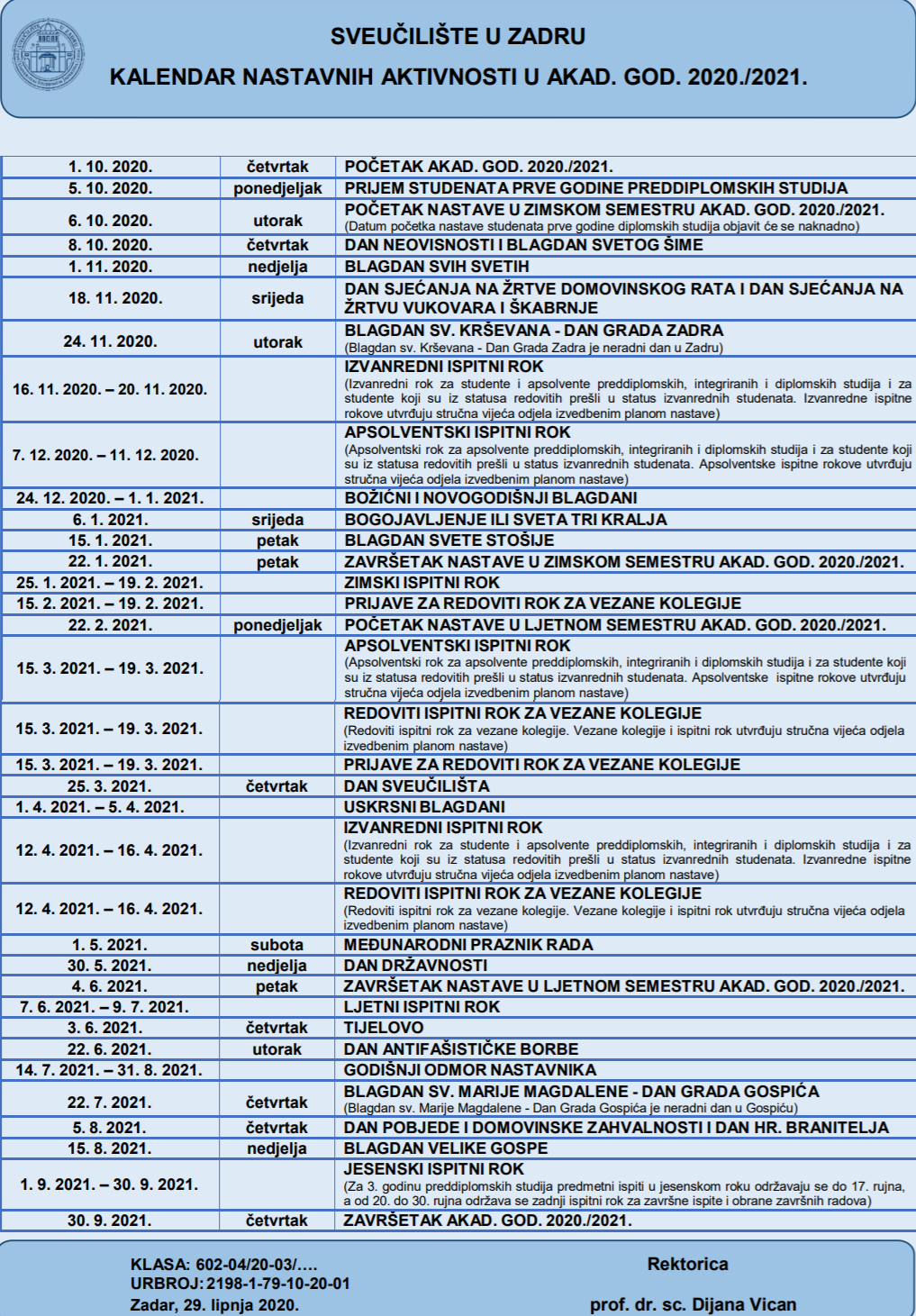 Uredi i učionice:Red predavanjaObrazac 1.3.2. Izvedbeni plan nastave (syllabus)*Obrazac 1.3.2. Izvedbeni plan nastave (syllabus)*Obrazac 1.3.2. Izvedbeni plan nastave (syllabus)*Obrazac 1.3.2. Izvedbeni plan nastave (syllabus)*Obrazac 1.3.2. Izvedbeni plan nastave (syllabus)*Obrazac 1.3.2. Izvedbeni plan nastave (syllabus)*Obrazac 1.3.2. Izvedbeni plan nastave (syllabus)*Obrazac 1.3.2. Izvedbeni plan nastave (syllabus)*Obrazac 1.3.2. Izvedbeni plan nastave (syllabus)*Obrazac 1.3.2. Izvedbeni plan nastave (syllabus)*Obrazac 1.3.2. Izvedbeni plan nastave (syllabus)*Obrazac 1.3.2. Izvedbeni plan nastave (syllabus)*Obrazac 1.3.2. Izvedbeni plan nastave (syllabus)*Obrazac 1.3.2. Izvedbeni plan nastave (syllabus)*Br. prostorijeVrsta prostorijeSmještaj prostorijeDjelatniciTelefon1Ured nastavnikaPrizemlje Izv. prof. art. Saša ŽivkovićKarmen Travirka Marčina, prof.Doc.dr.sc. Marina Đira345-0012Ured nastavnikaPrizemljeDoc.dr.sc. Jelena AlićMr.sc. Predrag SaratlijaDoc. dr.sc. Donata Vidaković Samaržija345-0023Ured nastavnikaPrizemljeProf.dr.sc. Smiljana ZrilićDoc.dr.sc. Diana Nenadić Bilan345-003345-0044Ured nastavnikaPrizemljeIzv. prof.dr.sc. Zoran ŠkodaDoc. dr.sc. Tomislav KoštaJosip Cindrić, prof.345-0055Ured nastavnikaPrizemljeProf.dr.sc. Mira KlarinProf.dr.sc. Robert Bacalja345-007345-0067Ured nastavnikaPrizemljeDoc.dr.sc. Tamara Kisovar IvandaMr.sc. Milena Radovan Burja345-008345-0498Ured nastavnikaPrizemljeIzv. prof. dr. sc. Slavica Šimić Šašić345-00911TajništvoPrizemljeEmilija Matassi BotunacMartina Šestan345-04313Ured pročelnicePrizemljeDoc.dr.sc. Maja Cindrić345-03537učionicaPrizemlje//35Informatički kabinetPrizemlje//103Učionica1. kat//103BUred nastavnika1. katSnježana Habuš Rončević,prof.345-033104Ured nastavnika1. katIzv.prof.dr.sc. Ivica VigatoDoc.dr.sc. Violeta Valjan VukićDoc. dr.sc. Ante Delić345-032105Učionica1. kat//107Učionica1. kat//109Učionica1. kat//114Ured nastavnika1. katIzv. prof. dr.sc. Katarina IvonDoc.dr.sc. Slavica Vrsaljko345-047ŠifrapredmetaIme i prezime nastavnikaNaziv predmetaNaziv predmetaUkupno sati (semestralno)Ukupno sati (semestralno)Ukupno sati (semestralno)ECTS bodoviŠifrapredmetaIme i prezime nastavnikaNaziv predmetaNaziv predmetaPredavanjaSeminaraVježbiECTS bodoviA) OBVEZNI (TEMELJNI) PREDMETI S MATIČNOG STUDIJA:A) OBVEZNI (TEMELJNI) PREDMETI S MATIČNOG STUDIJA:A) OBVEZNI (TEMELJNI) PREDMETI S MATIČNOG STUDIJA:A) OBVEZNI (TEMELJNI) PREDMETI S MATIČNOG STUDIJA:A) OBVEZNI (TEMELJNI) PREDMETI S MATIČNOG STUDIJA:A) OBVEZNI (TEMELJNI) PREDMETI S MATIČNOG STUDIJA:A) OBVEZNI (TEMELJNI) PREDMETI S MATIČNOG STUDIJA:A) OBVEZNI (TEMELJNI) PREDMETI S MATIČNOG STUDIJA:UČZD101Doc. dr. sc. Violeta Valjan VukićDoc. dr. sc. Violeta Valjan VukićUvod u pedagogiju 301503UČZD102Prof. dr. sc. Mira KlarinProf. dr. sc. Mira KlarinUvod u razvojnu psihologiju301503UČZD103Doc. dr.sc. Anđelko VrsaljkoDoc. dr.sc. Anđelko VrsaljkoPrirodoslovlje   30  15  03UČZD104Fonologija hrvatskog jezika301503UČZD105Izv. prof.dr.sc. Zoran ŠkodaIzv. prof.dr.sc. Zoran ŠkodaMatematika 1300153UČZD106Jakov Proroković, mag.philol.angl.Jakov Proroković, mag.philol.angl.Engleski jezik 1300153UČZD107Prof.dr.sc. Serđo DokozaProf.dr.sc. Serđo DokozaPregled svjetske povijesti0003UČZD107Doc. dr. sc. Ante DelićDoc. dr. sc. Ante DelićPregled svjetske povijesti301503UČZD108Mr.sc. Predrag SaratlijaMr.sc. Predrag SaratlijaKineziološka kultura 10001UČZD108Doc.dr.sc. Donata Vidaković SamaržijaDoc.dr.sc. Donata Vidaković SamaržijaKineziološka kultura 100301A 1UČZD109Izv. prof.dr. sc. Katarina IvonHrvatska usmena književnostHrvatska usmena književnost151502UČZD110Izv. prof. dr.sc. Ivica Vigato Povijest hrv. stand. jezika Povijest hrv. stand. jezika 151502A2UČZD111Izv. prof. art.Saša ŽivkovićCrtanjeCrtanje150152UČZD112Karmen Travirka Marčina, prof.  Umjetnost u kontekstu povijesti IUmjetnost u kontekstu povijesti I151502Bilješka: Studenti/ce upisuju, slušaju i polažu sve obvezne (temeljne) predmete s matičnog studija.Bilješka: Studenti/ce upisuju, slušaju i polažu sve obvezne (temeljne) predmete s matičnog studija.Bilješka: Studenti/ce upisuju, slušaju i polažu sve obvezne (temeljne) predmete s matičnog studija.Bilješka: Studenti/ce upisuju, slušaju i polažu sve obvezne (temeljne) predmete s matičnog studija.Bilješka: Studenti/ce upisuju, slušaju i polažu sve obvezne (temeljne) predmete s matičnog studija.Bilješka: Studenti/ce upisuju, slušaju i polažu sve obvezne (temeljne) predmete s matičnog studija.Bilješka: Studenti/ce upisuju, slušaju i polažu sve obvezne (temeljne) predmete s matičnog studija.Bilješka: Studenti/ce upisuju, slušaju i polažu sve obvezne (temeljne) predmete s matičnog studija.B) IZBORNI PREDMETI S MATIČNOG STUDIJA*:B) IZBORNI PREDMETI S MATIČNOG STUDIJA*:B) IZBORNI PREDMETI S MATIČNOG STUDIJA*:B) IZBORNI PREDMETI S MATIČNOG STUDIJA*:B) IZBORNI PREDMETI S MATIČNOG STUDIJA*:B) IZBORNI PREDMETI S MATIČNOG STUDIJA*:B) IZBORNI PREDMETI S MATIČNOG STUDIJA*:B) IZBORNI PREDMETI S MATIČNOG STUDIJA*:UČZD113Doc.dr.sc. Slavica VrsaljkoHrvatski jezik akademske komunikacijeHrvatski jezik akademske komunikacije151502UČZD114Doc. dr.sc. Diana Nenadić BilanSuradnja vrtića i školeSuradnja vrtića i škole151502UČZD115Doc. dr.sc. Tomislav KoštaZborno pjevanje IZborno pjevanje I150152UČZD116Izv. prof. dr.sc. Ivica VigatoGlagoljica i glagoljski spomeniciGlagoljica i glagoljski spomenici151502Bilješka: Ukupan broj ECTS bodova za izborne predmete mora iznositi najmanje 4 ECTS boda.Bilješka: Ukupan broj ECTS bodova za izborne predmete mora iznositi najmanje 4 ECTS boda.Bilješka: Ukupan broj ECTS bodova za izborne predmete mora iznositi najmanje 4 ECTS boda.Bilješka: Ukupan broj ECTS bodova za izborne predmete mora iznositi najmanje 4 ECTS boda.Bilješka: Ukupan broj ECTS bodova za izborne predmete mora iznositi najmanje 4 ECTS boda.Bilješka: Ukupan broj ECTS bodova za izborne predmete mora iznositi najmanje 4 ECTS boda.Bilješka: Ukupan broj ECTS bodova za izborne predmete mora iznositi najmanje 4 ECTS boda.Bilješka: Ukupan broj ECTS bodova za izborne predmete mora iznositi najmanje 4 ECTS boda.C) IZBORNI PREDMETI S DRUGIH SVEUČILIŠNIH STUDIJA, CENTRA ZA     STRANE JEZIKE I CENTRA ZA TJELOVJEŽBU I  STUDENTSKI ŠPORT**:C) IZBORNI PREDMETI S DRUGIH SVEUČILIŠNIH STUDIJA, CENTRA ZA     STRANE JEZIKE I CENTRA ZA TJELOVJEŽBU I  STUDENTSKI ŠPORT**:C) IZBORNI PREDMETI S DRUGIH SVEUČILIŠNIH STUDIJA, CENTRA ZA     STRANE JEZIKE I CENTRA ZA TJELOVJEŽBU I  STUDENTSKI ŠPORT**:C) IZBORNI PREDMETI S DRUGIH SVEUČILIŠNIH STUDIJA, CENTRA ZA     STRANE JEZIKE I CENTRA ZA TJELOVJEŽBU I  STUDENTSKI ŠPORT**:C) IZBORNI PREDMETI S DRUGIH SVEUČILIŠNIH STUDIJA, CENTRA ZA     STRANE JEZIKE I CENTRA ZA TJELOVJEŽBU I  STUDENTSKI ŠPORT**:C) IZBORNI PREDMETI S DRUGIH SVEUČILIŠNIH STUDIJA, CENTRA ZA     STRANE JEZIKE I CENTRA ZA TJELOVJEŽBU I  STUDENTSKI ŠPORT**:C) IZBORNI PREDMETI S DRUGIH SVEUČILIŠNIH STUDIJA, CENTRA ZA     STRANE JEZIKE I CENTRA ZA TJELOVJEŽBU I  STUDENTSKI ŠPORT**:C) IZBORNI PREDMETI S DRUGIH SVEUČILIŠNIH STUDIJA, CENTRA ZA     STRANE JEZIKE I CENTRA ZA TJELOVJEŽBU I  STUDENTSKI ŠPORT**:Bilješka: Studentima je ponuđena mogućnost upisa izbornih predmeta s drugih odjela.Bilješka: Studentima je ponuđena mogućnost upisa izbornih predmeta s drugih odjela.Bilješka: Studentima je ponuđena mogućnost upisa izbornih predmeta s drugih odjela.Bilješka: Studentima je ponuđena mogućnost upisa izbornih predmeta s drugih odjela.Bilješka: Studentima je ponuđena mogućnost upisa izbornih predmeta s drugih odjela.Bilješka: Studentima je ponuđena mogućnost upisa izbornih predmeta s drugih odjela.Bilješka: Studentima je ponuđena mogućnost upisa izbornih predmeta s drugih odjela.Bilješka: Studentima je ponuđena mogućnost upisa izbornih predmeta s drugih odjela.Student pod A), B) i C) mora upisati predmete čiji zbroj ECTS bodova iznosi najmanje 30  bodova Student pod A), B) i C) mora upisati predmete čiji zbroj ECTS bodova iznosi najmanje 30  bodova Student pod A), B) i C) mora upisati predmete čiji zbroj ECTS bodova iznosi najmanje 30  bodova Student pod A), B) i C) mora upisati predmete čiji zbroj ECTS bodova iznosi najmanje 30  bodova Student pod A), B) i C) mora upisati predmete čiji zbroj ECTS bodova iznosi najmanje 30  bodova Student pod A), B) i C) mora upisati predmete čiji zbroj ECTS bodova iznosi najmanje 30  bodova Student pod A), B) i C) mora upisati predmete čiji zbroj ECTS bodova iznosi najmanje 30  bodova Student pod A), B) i C) mora upisati predmete čiji zbroj ECTS bodova iznosi najmanje 30  bodova D) PREDMETI KOJI SE NUDE STUDENTIMA/CAMA DRUGIH PREDDIPLOMSKIH       SVEUČILIŠNIH STUDIJA I STRUČNIH STUDIJA****D) PREDMETI KOJI SE NUDE STUDENTIMA/CAMA DRUGIH PREDDIPLOMSKIH       SVEUČILIŠNIH STUDIJA I STRUČNIH STUDIJA****D) PREDMETI KOJI SE NUDE STUDENTIMA/CAMA DRUGIH PREDDIPLOMSKIH       SVEUČILIŠNIH STUDIJA I STRUČNIH STUDIJA****D) PREDMETI KOJI SE NUDE STUDENTIMA/CAMA DRUGIH PREDDIPLOMSKIH       SVEUČILIŠNIH STUDIJA I STRUČNIH STUDIJA****D) PREDMETI KOJI SE NUDE STUDENTIMA/CAMA DRUGIH PREDDIPLOMSKIH       SVEUČILIŠNIH STUDIJA I STRUČNIH STUDIJA****D) PREDMETI KOJI SE NUDE STUDENTIMA/CAMA DRUGIH PREDDIPLOMSKIH       SVEUČILIŠNIH STUDIJA I STRUČNIH STUDIJA****D) PREDMETI KOJI SE NUDE STUDENTIMA/CAMA DRUGIH PREDDIPLOMSKIH       SVEUČILIŠNIH STUDIJA I STRUČNIH STUDIJA****D) PREDMETI KOJI SE NUDE STUDENTIMA/CAMA DRUGIH PREDDIPLOMSKIH       SVEUČILIŠNIH STUDIJA I STRUČNIH STUDIJA****UČZD113Doc.dr.sc. Slavica VrsaljkoHrvatski jezik akademske komunikacijeHrvatski jezik akademske komunikacije151502UČZD114Doc. dr.sc. Diana Nenadić BilanSuradnja vrtića i školeSuradnja vrtića i škole151502UČZD115Doc.dr.sc. Tomislav KoštaZborno pjevanje IZborno pjevanje I150152UČZD116Izv. prof. dr.sc. Ivica VigatoGlagoljica i glagoljski spomeniciGlagoljica i glagoljski spomenici151502SatPredavačKolegijDvoranaPONEDJELJAKPONEDJELJAKPONEDJELJAKPONEDJELJAK8:00-9:30Doc.dr.sc. Donata Vidaković SamažijaRazvoj kinantropoloških obilježja učenika (IZBORNI)1079:30-12:00Doc. dr. sc. Ante DelićPregled svjetske povijesti10713:00-14:30Karmen Travirka Marčina, prof. Umjetnost u kontekstu povijesti I A210916:00-17:30Izv.art. Saša ŽivkovićCrtanje A23718:00-20:00Doc. dr.sc. Tomislav KoštaZborno pjevanje I IZBORNI)103UTORAKUTORAKUTORAKUTORAK8:00-10:30Iva Babić mag.philol.croat.Fonologija hrvatskog jezika (P) i (S)10510:30-12:00prof.dr.sc. Mira KlarinUvod u razvojnu psihologiju (P)103/11713:30-15:00Izv.prof.dr.sc. Katarina IvonHrvatska usmena književnost A110715:00-17:30Doc. dr.sc. Anđelko VrsaljkoPrirodoslovlje 107SRIJEDASRIJEDASRIJEDASRIJEDA8:00-10:30izv.prof.dr.sc. Ivica VigatoPovijest hrvatskog standardnog jezika (A1) 10910:30-11:30Klara Rapan, mag.psych.Uvod u razvojnu psihologiju (S)10913:00-14:00Doc.dr.sc. Donata Vidaković SamažijaKineziološka kultura IDvorana Višnjik15:30-16:30Izv.prof.dr.sc. Zoran ŠkodaMatematika 1 (V) 107ČETVRTAKČETVRTAKČETVRTAKČETVRTAK8:00-10:00Izv.prof.dr.sc. Zoran ŠkodaMatematika 1 (P)10710:00-12:00Doc.dr.sc. Violeta Valjan VukićUvod u pedagogiju (P)103/11712:00-14:30doc.dr.sc. Slavica VrsaljkoHrvatski jezik akademske komunikacije (IZBORNI)103/11714:30-15:30Doc.dr.sc. Violeta Valjan VukićUvod u pedagogiju (S)105PETAKPETAKPETAKPETAK8:00-10:30Jakov Proroković, mag.pholol.angl.Engleski jezik I10310:30-13:00Marijana Miočić, prof.Suradnja dječjeg vrtića i škole (IZBORNI)37Naziv kolegija Hrvatska usmena književnost Hrvatska usmena književnost Hrvatska usmena književnost Hrvatska usmena književnost Hrvatska usmena književnost Hrvatska usmena književnost Hrvatska usmena književnost Hrvatska usmena književnost Hrvatska usmena književnost Hrvatska usmena književnost Hrvatska usmena književnost Hrvatska usmena književnost Hrvatska usmena književnost Hrvatska usmena književnost Hrvatska usmena književnost Hrvatska usmena književnost Hrvatska usmena književnost Hrvatska usmena književnost Hrvatska usmena književnost Hrvatska usmena književnost Hrvatska usmena književnost Hrvatska usmena književnost Hrvatska usmena književnost akad. god.akad. god.akad. god.2020./2021.2020./2021.2020./2021.2020./2021.Naziv studijaIntegrirani preddiplomski i diplomski Učiteljski studijIntegrirani preddiplomski i diplomski Učiteljski studijIntegrirani preddiplomski i diplomski Učiteljski studijIntegrirani preddiplomski i diplomski Učiteljski studijIntegrirani preddiplomski i diplomski Učiteljski studijIntegrirani preddiplomski i diplomski Učiteljski studijIntegrirani preddiplomski i diplomski Učiteljski studijIntegrirani preddiplomski i diplomski Učiteljski studijIntegrirani preddiplomski i diplomski Učiteljski studijIntegrirani preddiplomski i diplomski Učiteljski studijIntegrirani preddiplomski i diplomski Učiteljski studijIntegrirani preddiplomski i diplomski Učiteljski studijIntegrirani preddiplomski i diplomski Učiteljski studijIntegrirani preddiplomski i diplomski Učiteljski studijIntegrirani preddiplomski i diplomski Učiteljski studijIntegrirani preddiplomski i diplomski Učiteljski studijIntegrirani preddiplomski i diplomski Učiteljski studijIntegrirani preddiplomski i diplomski Učiteljski studijIntegrirani preddiplomski i diplomski Učiteljski studijIntegrirani preddiplomski i diplomski Učiteljski studijIntegrirani preddiplomski i diplomski Učiteljski studijIntegrirani preddiplomski i diplomski Učiteljski studijIntegrirani preddiplomski i diplomski Učiteljski studijECTSECTSECTS2222SastavnicaOdjel za izobrazbu učitelja i odgojitelja Odjel za izobrazbu učitelja i odgojitelja Odjel za izobrazbu učitelja i odgojitelja Odjel za izobrazbu učitelja i odgojitelja Odjel za izobrazbu učitelja i odgojitelja Odjel za izobrazbu učitelja i odgojitelja Odjel za izobrazbu učitelja i odgojitelja Odjel za izobrazbu učitelja i odgojitelja Odjel za izobrazbu učitelja i odgojitelja Odjel za izobrazbu učitelja i odgojitelja Odjel za izobrazbu učitelja i odgojitelja Odjel za izobrazbu učitelja i odgojitelja Odjel za izobrazbu učitelja i odgojitelja Odjel za izobrazbu učitelja i odgojitelja Odjel za izobrazbu učitelja i odgojitelja Odjel za izobrazbu učitelja i odgojitelja Odjel za izobrazbu učitelja i odgojitelja Odjel za izobrazbu učitelja i odgojitelja Odjel za izobrazbu učitelja i odgojitelja Odjel za izobrazbu učitelja i odgojitelja Odjel za izobrazbu učitelja i odgojitelja Odjel za izobrazbu učitelja i odgojitelja Odjel za izobrazbu učitelja i odgojitelja Odjel za izobrazbu učitelja i odgojitelja Odjel za izobrazbu učitelja i odgojitelja Odjel za izobrazbu učitelja i odgojitelja Odjel za izobrazbu učitelja i odgojitelja Odjel za izobrazbu učitelja i odgojitelja Odjel za izobrazbu učitelja i odgojitelja Odjel za izobrazbu učitelja i odgojitelja Razina studija preddiplomski  preddiplomski  preddiplomski  preddiplomski  preddiplomski  preddiplomski  preddiplomski  preddiplomski  preddiplomski  diplomski diplomski diplomski diplomski diplomski diplomski diplomski integrirani integrirani integrirani integrirani integrirani integrirani integrirani poslijediplomski poslijediplomski poslijediplomski poslijediplomski poslijediplomski poslijediplomski poslijediplomskiVrsta studija jednopredmetni dvopredmetni jednopredmetni dvopredmetni jednopredmetni dvopredmetni jednopredmetni dvopredmetni jednopredmetni dvopredmetni jednopredmetni dvopredmetni jednopredmetni dvopredmetni jednopredmetni dvopredmetni jednopredmetni dvopredmetni sveučilišni sveučilišni sveučilišni sveučilišni sveučilišni sveučilišni sveučilišni stručni stručni stručni stručni stručni stručni stručni specijalistički specijalistički specijalistički specijalistički specijalistički specijalistički specijalističkiGodina studija 1. 1. 1. 1. 1. 1. 1. 2. 2. 2. 2. 2. 2. 2. 2. 3. 3. 3. 3. 3. 4. 4. 4. 4. 4. 4. 4. 5. 5. 5.Semestar zimski ljetni zimski ljetni zimski ljetni I. I. I. I. I. I. I. I. I. II. II. II. II. II. III. III. III. III. IV. IV. IV. IV. IV. IV. IV. V. V.Semestar zimski ljetni zimski ljetni zimski ljetni VI. VI. VI. VI. VI. VI. VI. VI. VI. VII. VII. VII. VII. VII. VIII. VIII. VIII. VIII. IX. IX. IX. IX. IX. IX. IX. X. X.Status kolegija obvezni kolegij obvezni kolegij obvezni kolegij izborni kolegij izborni kolegij izborni kolegij izborni kolegij izborni kolegij izborni kolegij izborni kolegij izborni kolegij izborni kolegij izborni kolegij koji se nudi studentima drugih odjela izborni kolegij koji se nudi studentima drugih odjela izborni kolegij koji se nudi studentima drugih odjela izborni kolegij koji se nudi studentima drugih odjela izborni kolegij koji se nudi studentima drugih odjela izborni kolegij koji se nudi studentima drugih odjela izborni kolegij koji se nudi studentima drugih odjela izborni kolegij koji se nudi studentima drugih odjela izborni kolegij koji se nudi studentima drugih odjelaNastavničke kompetencijeNastavničke kompetencijeNastavničke kompetencijeNastavničke kompetencijeNastavničke kompetencijeNastavničke kompetencijeNastavničke kompetencije DA  NE DA  NEOpterećenje1P111SSS00VVMrežne stranice kolegija u sustavu za e-učenjeMrežne stranice kolegija u sustavu za e-učenjeMrežne stranice kolegija u sustavu za e-učenjeMrežne stranice kolegija u sustavu za e-učenjeMrežne stranice kolegija u sustavu za e-učenjeMrežne stranice kolegija u sustavu za e-učenjeMrežne stranice kolegija u sustavu za e-učenjeMrežne stranice kolegija u sustavu za e-učenjeMrežne stranice kolegija u sustavu za e-učenjeMrežne stranice kolegija u sustavu za e-učenjeMrežne stranice kolegija u sustavu za e-učenjeMrežne stranice kolegija u sustavu za e-učenjeMrežne stranice kolegija u sustavu za e-učenjeMrežne stranice kolegija u sustavu za e-učenjeMrežne stranice kolegija u sustavu za e-učenjeMrežne stranice kolegija u sustavu za e-učenje DA  NE DA  NEMjesto i vrijeme izvođenja nastaveJezik/jezici na kojima se izvodi kolegijJezik/jezici na kojima se izvodi kolegijJezik/jezici na kojima se izvodi kolegijJezik/jezici na kojima se izvodi kolegijJezik/jezici na kojima se izvodi kolegijJezik/jezici na kojima se izvodi kolegijJezik/jezici na kojima se izvodi kolegijJezik/jezici na kojima se izvodi kolegijJezik/jezici na kojima se izvodi kolegijJezik/jezici na kojima se izvodi kolegijJezik/jezici na kojima se izvodi kolegijJezik/jezici na kojima se izvodi kolegijJezik/jezici na kojima se izvodi kolegijJezik/jezici na kojima se izvodi kolegijJezik/jezici na kojima se izvodi kolegijJezik/jezici na kojima se izvodi kolegijHrvatski Hrvatski Početak nastave6. X. 2020.6. X. 2020.6. X. 2020.6. X. 2020.6. X. 2020.6. X. 2020.6. X. 2020.6. X. 2020.6. X. 2020.6. X. 2020.6. X. 2020.6. X. 2020.Završetak nastaveZavršetak nastaveZavršetak nastaveZavršetak nastaveZavršetak nastaveZavršetak nastaveZavršetak nastaveZavršetak nastaveZavršetak nastaveZavršetak nastaveZavršetak nastaveZavršetak nastaveZavršetak nastaveZavršetak nastaveZavršetak nastaveZavršetak nastave22. I. 2021.22. I. 2021.Preduvjeti za upis kolegijanemanemanemanemanemanemanemanemanemanemanemanemanemanemanemanemanemanemanemanemanemanemanemanemanemanemanemanemanemanemaNositelj kolegijaizv. prof. dr. sc. Katarina Ivon izv. prof. dr. sc. Katarina Ivon izv. prof. dr. sc. Katarina Ivon izv. prof. dr. sc. Katarina Ivon izv. prof. dr. sc. Katarina Ivon izv. prof. dr. sc. Katarina Ivon izv. prof. dr. sc. Katarina Ivon izv. prof. dr. sc. Katarina Ivon izv. prof. dr. sc. Katarina Ivon izv. prof. dr. sc. Katarina Ivon izv. prof. dr. sc. Katarina Ivon izv. prof. dr. sc. Katarina Ivon izv. prof. dr. sc. Katarina Ivon izv. prof. dr. sc. Katarina Ivon izv. prof. dr. sc. Katarina Ivon izv. prof. dr. sc. Katarina Ivon izv. prof. dr. sc. Katarina Ivon izv. prof. dr. sc. Katarina Ivon izv. prof. dr. sc. Katarina Ivon izv. prof. dr. sc. Katarina Ivon izv. prof. dr. sc. Katarina Ivon izv. prof. dr. sc. Katarina Ivon izv. prof. dr. sc. Katarina Ivon izv. prof. dr. sc. Katarina Ivon izv. prof. dr. sc. Katarina Ivon izv. prof. dr. sc. Katarina Ivon izv. prof. dr. sc. Katarina Ivon izv. prof. dr. sc. Katarina Ivon izv. prof. dr. sc. Katarina Ivon izv. prof. dr. sc. Katarina Ivon E-mail kivon@unizd.hr kivon@unizd.hr kivon@unizd.hr kivon@unizd.hr kivon@unizd.hr kivon@unizd.hr kivon@unizd.hr kivon@unizd.hr kivon@unizd.hr kivon@unizd.hr kivon@unizd.hr kivon@unizd.hr kivon@unizd.hr kivon@unizd.hr kivon@unizd.hr kivon@unizd.hr kivon@unizd.hr kivon@unizd.hr kivon@unizd.hrKonzultacijeKonzultacijeKonzultacijeKonzultacijeponedjeljak: 12:00 – 14:00 ponedjeljak: 12:00 – 14:00 ponedjeljak: 12:00 – 14:00 ponedjeljak: 12:00 – 14:00 ponedjeljak: 12:00 – 14:00 ponedjeljak: 12:00 – 14:00 ponedjeljak: 12:00 – 14:00 Vrste izvođenja nastave predavanja predavanja predavanja predavanja predavanja predavanja predavanja seminari i radionice seminari i radionice seminari i radionice seminari i radionice seminari i radionice seminari i radionice seminari i radionice seminari i radionice vježbe vježbe vježbe vježbe vježbe e-učenje e-učenje e-učenje e-učenje e-učenje e-učenje e-učenje terenska nastava terenska nastava terenska nastavaVrste izvođenja nastave samostalni zadaci samostalni zadaci samostalni zadaci samostalni zadaci samostalni zadaci samostalni zadaci samostalni zadaci multimedija i mreža multimedija i mreža multimedija i mreža multimedija i mreža multimedija i mreža multimedija i mreža multimedija i mreža multimedija i mreža laboratorij laboratorij laboratorij laboratorij laboratorij mentorski rad mentorski rad mentorski rad mentorski rad mentorski rad mentorski rad mentorski rad ostalo ostalo ostaloIshodi učenja kolegijaIshodi učenja kolegijaIshodi učenja kolegijaIshodi učenja kolegijaIshodi učenja kolegijaIshodi učenja kolegijaIshodi učenja kolegijaIshodi učenja kolegija• poznavanje, razumijevanje i definiranje pojma usmena književnost.• razumijevanje odnosa između usmene i pisane književnosti.• pravilno tumačenje i analiziranje temeljnih pojmova usmene književnosti• poznavanje usmenoknjiževnih vrsta i njihova interpretacija. • uočavanje osnovnih karakteristika usmenoknjiževnih rodova i vrsta• uočavanje osnovnih poetičkih odlika bajkovitog diskursa• razlikovanje poetičkih odlika bajke i predaje• prepoznavanje i tumačenje govorničkih oblika• prepoznavanje temeljnih karakteristika jednostavnih oblika (zagonetka i poslovica)• analiziranje (na tematskoj razini) hrvatskih malešnica• analiziranje stručne i znanstvene literature i primjena stečenih spoznaja.• poznavanje, razumijevanje i definiranje pojma usmena književnost.• razumijevanje odnosa između usmene i pisane književnosti.• pravilno tumačenje i analiziranje temeljnih pojmova usmene književnosti• poznavanje usmenoknjiževnih vrsta i njihova interpretacija. • uočavanje osnovnih karakteristika usmenoknjiževnih rodova i vrsta• uočavanje osnovnih poetičkih odlika bajkovitog diskursa• razlikovanje poetičkih odlika bajke i predaje• prepoznavanje i tumačenje govorničkih oblika• prepoznavanje temeljnih karakteristika jednostavnih oblika (zagonetka i poslovica)• analiziranje (na tematskoj razini) hrvatskih malešnica• analiziranje stručne i znanstvene literature i primjena stečenih spoznaja.• poznavanje, razumijevanje i definiranje pojma usmena književnost.• razumijevanje odnosa između usmene i pisane književnosti.• pravilno tumačenje i analiziranje temeljnih pojmova usmene književnosti• poznavanje usmenoknjiževnih vrsta i njihova interpretacija. • uočavanje osnovnih karakteristika usmenoknjiževnih rodova i vrsta• uočavanje osnovnih poetičkih odlika bajkovitog diskursa• razlikovanje poetičkih odlika bajke i predaje• prepoznavanje i tumačenje govorničkih oblika• prepoznavanje temeljnih karakteristika jednostavnih oblika (zagonetka i poslovica)• analiziranje (na tematskoj razini) hrvatskih malešnica• analiziranje stručne i znanstvene literature i primjena stečenih spoznaja.• poznavanje, razumijevanje i definiranje pojma usmena književnost.• razumijevanje odnosa između usmene i pisane književnosti.• pravilno tumačenje i analiziranje temeljnih pojmova usmene književnosti• poznavanje usmenoknjiževnih vrsta i njihova interpretacija. • uočavanje osnovnih karakteristika usmenoknjiževnih rodova i vrsta• uočavanje osnovnih poetičkih odlika bajkovitog diskursa• razlikovanje poetičkih odlika bajke i predaje• prepoznavanje i tumačenje govorničkih oblika• prepoznavanje temeljnih karakteristika jednostavnih oblika (zagonetka i poslovica)• analiziranje (na tematskoj razini) hrvatskih malešnica• analiziranje stručne i znanstvene literature i primjena stečenih spoznaja.• poznavanje, razumijevanje i definiranje pojma usmena književnost.• razumijevanje odnosa između usmene i pisane književnosti.• pravilno tumačenje i analiziranje temeljnih pojmova usmene književnosti• poznavanje usmenoknjiževnih vrsta i njihova interpretacija. • uočavanje osnovnih karakteristika usmenoknjiževnih rodova i vrsta• uočavanje osnovnih poetičkih odlika bajkovitog diskursa• razlikovanje poetičkih odlika bajke i predaje• prepoznavanje i tumačenje govorničkih oblika• prepoznavanje temeljnih karakteristika jednostavnih oblika (zagonetka i poslovica)• analiziranje (na tematskoj razini) hrvatskih malešnica• analiziranje stručne i znanstvene literature i primjena stečenih spoznaja.• poznavanje, razumijevanje i definiranje pojma usmena književnost.• razumijevanje odnosa između usmene i pisane književnosti.• pravilno tumačenje i analiziranje temeljnih pojmova usmene književnosti• poznavanje usmenoknjiževnih vrsta i njihova interpretacija. • uočavanje osnovnih karakteristika usmenoknjiževnih rodova i vrsta• uočavanje osnovnih poetičkih odlika bajkovitog diskursa• razlikovanje poetičkih odlika bajke i predaje• prepoznavanje i tumačenje govorničkih oblika• prepoznavanje temeljnih karakteristika jednostavnih oblika (zagonetka i poslovica)• analiziranje (na tematskoj razini) hrvatskih malešnica• analiziranje stručne i znanstvene literature i primjena stečenih spoznaja.• poznavanje, razumijevanje i definiranje pojma usmena književnost.• razumijevanje odnosa između usmene i pisane književnosti.• pravilno tumačenje i analiziranje temeljnih pojmova usmene književnosti• poznavanje usmenoknjiževnih vrsta i njihova interpretacija. • uočavanje osnovnih karakteristika usmenoknjiževnih rodova i vrsta• uočavanje osnovnih poetičkih odlika bajkovitog diskursa• razlikovanje poetičkih odlika bajke i predaje• prepoznavanje i tumačenje govorničkih oblika• prepoznavanje temeljnih karakteristika jednostavnih oblika (zagonetka i poslovica)• analiziranje (na tematskoj razini) hrvatskih malešnica• analiziranje stručne i znanstvene literature i primjena stečenih spoznaja.• poznavanje, razumijevanje i definiranje pojma usmena književnost.• razumijevanje odnosa između usmene i pisane književnosti.• pravilno tumačenje i analiziranje temeljnih pojmova usmene književnosti• poznavanje usmenoknjiževnih vrsta i njihova interpretacija. • uočavanje osnovnih karakteristika usmenoknjiževnih rodova i vrsta• uočavanje osnovnih poetičkih odlika bajkovitog diskursa• razlikovanje poetičkih odlika bajke i predaje• prepoznavanje i tumačenje govorničkih oblika• prepoznavanje temeljnih karakteristika jednostavnih oblika (zagonetka i poslovica)• analiziranje (na tematskoj razini) hrvatskih malešnica• analiziranje stručne i znanstvene literature i primjena stečenih spoznaja.• poznavanje, razumijevanje i definiranje pojma usmena književnost.• razumijevanje odnosa između usmene i pisane književnosti.• pravilno tumačenje i analiziranje temeljnih pojmova usmene književnosti• poznavanje usmenoknjiževnih vrsta i njihova interpretacija. • uočavanje osnovnih karakteristika usmenoknjiževnih rodova i vrsta• uočavanje osnovnih poetičkih odlika bajkovitog diskursa• razlikovanje poetičkih odlika bajke i predaje• prepoznavanje i tumačenje govorničkih oblika• prepoznavanje temeljnih karakteristika jednostavnih oblika (zagonetka i poslovica)• analiziranje (na tematskoj razini) hrvatskih malešnica• analiziranje stručne i znanstvene literature i primjena stečenih spoznaja.• poznavanje, razumijevanje i definiranje pojma usmena književnost.• razumijevanje odnosa između usmene i pisane književnosti.• pravilno tumačenje i analiziranje temeljnih pojmova usmene književnosti• poznavanje usmenoknjiževnih vrsta i njihova interpretacija. • uočavanje osnovnih karakteristika usmenoknjiževnih rodova i vrsta• uočavanje osnovnih poetičkih odlika bajkovitog diskursa• razlikovanje poetičkih odlika bajke i predaje• prepoznavanje i tumačenje govorničkih oblika• prepoznavanje temeljnih karakteristika jednostavnih oblika (zagonetka i poslovica)• analiziranje (na tematskoj razini) hrvatskih malešnica• analiziranje stručne i znanstvene literature i primjena stečenih spoznaja.• poznavanje, razumijevanje i definiranje pojma usmena književnost.• razumijevanje odnosa između usmene i pisane književnosti.• pravilno tumačenje i analiziranje temeljnih pojmova usmene književnosti• poznavanje usmenoknjiževnih vrsta i njihova interpretacija. • uočavanje osnovnih karakteristika usmenoknjiževnih rodova i vrsta• uočavanje osnovnih poetičkih odlika bajkovitog diskursa• razlikovanje poetičkih odlika bajke i predaje• prepoznavanje i tumačenje govorničkih oblika• prepoznavanje temeljnih karakteristika jednostavnih oblika (zagonetka i poslovica)• analiziranje (na tematskoj razini) hrvatskih malešnica• analiziranje stručne i znanstvene literature i primjena stečenih spoznaja.• poznavanje, razumijevanje i definiranje pojma usmena književnost.• razumijevanje odnosa između usmene i pisane književnosti.• pravilno tumačenje i analiziranje temeljnih pojmova usmene književnosti• poznavanje usmenoknjiževnih vrsta i njihova interpretacija. • uočavanje osnovnih karakteristika usmenoknjiževnih rodova i vrsta• uočavanje osnovnih poetičkih odlika bajkovitog diskursa• razlikovanje poetičkih odlika bajke i predaje• prepoznavanje i tumačenje govorničkih oblika• prepoznavanje temeljnih karakteristika jednostavnih oblika (zagonetka i poslovica)• analiziranje (na tematskoj razini) hrvatskih malešnica• analiziranje stručne i znanstvene literature i primjena stečenih spoznaja.• poznavanje, razumijevanje i definiranje pojma usmena književnost.• razumijevanje odnosa između usmene i pisane književnosti.• pravilno tumačenje i analiziranje temeljnih pojmova usmene književnosti• poznavanje usmenoknjiževnih vrsta i njihova interpretacija. • uočavanje osnovnih karakteristika usmenoknjiževnih rodova i vrsta• uočavanje osnovnih poetičkih odlika bajkovitog diskursa• razlikovanje poetičkih odlika bajke i predaje• prepoznavanje i tumačenje govorničkih oblika• prepoznavanje temeljnih karakteristika jednostavnih oblika (zagonetka i poslovica)• analiziranje (na tematskoj razini) hrvatskih malešnica• analiziranje stručne i znanstvene literature i primjena stečenih spoznaja.• poznavanje, razumijevanje i definiranje pojma usmena književnost.• razumijevanje odnosa između usmene i pisane književnosti.• pravilno tumačenje i analiziranje temeljnih pojmova usmene književnosti• poznavanje usmenoknjiževnih vrsta i njihova interpretacija. • uočavanje osnovnih karakteristika usmenoknjiževnih rodova i vrsta• uočavanje osnovnih poetičkih odlika bajkovitog diskursa• razlikovanje poetičkih odlika bajke i predaje• prepoznavanje i tumačenje govorničkih oblika• prepoznavanje temeljnih karakteristika jednostavnih oblika (zagonetka i poslovica)• analiziranje (na tematskoj razini) hrvatskih malešnica• analiziranje stručne i znanstvene literature i primjena stečenih spoznaja.• poznavanje, razumijevanje i definiranje pojma usmena književnost.• razumijevanje odnosa između usmene i pisane književnosti.• pravilno tumačenje i analiziranje temeljnih pojmova usmene književnosti• poznavanje usmenoknjiževnih vrsta i njihova interpretacija. • uočavanje osnovnih karakteristika usmenoknjiževnih rodova i vrsta• uočavanje osnovnih poetičkih odlika bajkovitog diskursa• razlikovanje poetičkih odlika bajke i predaje• prepoznavanje i tumačenje govorničkih oblika• prepoznavanje temeljnih karakteristika jednostavnih oblika (zagonetka i poslovica)• analiziranje (na tematskoj razini) hrvatskih malešnica• analiziranje stručne i znanstvene literature i primjena stečenih spoznaja.• poznavanje, razumijevanje i definiranje pojma usmena književnost.• razumijevanje odnosa između usmene i pisane književnosti.• pravilno tumačenje i analiziranje temeljnih pojmova usmene književnosti• poznavanje usmenoknjiževnih vrsta i njihova interpretacija. • uočavanje osnovnih karakteristika usmenoknjiževnih rodova i vrsta• uočavanje osnovnih poetičkih odlika bajkovitog diskursa• razlikovanje poetičkih odlika bajke i predaje• prepoznavanje i tumačenje govorničkih oblika• prepoznavanje temeljnih karakteristika jednostavnih oblika (zagonetka i poslovica)• analiziranje (na tematskoj razini) hrvatskih malešnica• analiziranje stručne i znanstvene literature i primjena stečenih spoznaja.• poznavanje, razumijevanje i definiranje pojma usmena književnost.• razumijevanje odnosa između usmene i pisane književnosti.• pravilno tumačenje i analiziranje temeljnih pojmova usmene književnosti• poznavanje usmenoknjiževnih vrsta i njihova interpretacija. • uočavanje osnovnih karakteristika usmenoknjiževnih rodova i vrsta• uočavanje osnovnih poetičkih odlika bajkovitog diskursa• razlikovanje poetičkih odlika bajke i predaje• prepoznavanje i tumačenje govorničkih oblika• prepoznavanje temeljnih karakteristika jednostavnih oblika (zagonetka i poslovica)• analiziranje (na tematskoj razini) hrvatskih malešnica• analiziranje stručne i znanstvene literature i primjena stečenih spoznaja.• poznavanje, razumijevanje i definiranje pojma usmena književnost.• razumijevanje odnosa između usmene i pisane književnosti.• pravilno tumačenje i analiziranje temeljnih pojmova usmene književnosti• poznavanje usmenoknjiževnih vrsta i njihova interpretacija. • uočavanje osnovnih karakteristika usmenoknjiževnih rodova i vrsta• uočavanje osnovnih poetičkih odlika bajkovitog diskursa• razlikovanje poetičkih odlika bajke i predaje• prepoznavanje i tumačenje govorničkih oblika• prepoznavanje temeljnih karakteristika jednostavnih oblika (zagonetka i poslovica)• analiziranje (na tematskoj razini) hrvatskih malešnica• analiziranje stručne i znanstvene literature i primjena stečenih spoznaja.• poznavanje, razumijevanje i definiranje pojma usmena književnost.• razumijevanje odnosa između usmene i pisane književnosti.• pravilno tumačenje i analiziranje temeljnih pojmova usmene književnosti• poznavanje usmenoknjiževnih vrsta i njihova interpretacija. • uočavanje osnovnih karakteristika usmenoknjiževnih rodova i vrsta• uočavanje osnovnih poetičkih odlika bajkovitog diskursa• razlikovanje poetičkih odlika bajke i predaje• prepoznavanje i tumačenje govorničkih oblika• prepoznavanje temeljnih karakteristika jednostavnih oblika (zagonetka i poslovica)• analiziranje (na tematskoj razini) hrvatskih malešnica• analiziranje stručne i znanstvene literature i primjena stečenih spoznaja.• poznavanje, razumijevanje i definiranje pojma usmena književnost.• razumijevanje odnosa između usmene i pisane književnosti.• pravilno tumačenje i analiziranje temeljnih pojmova usmene književnosti• poznavanje usmenoknjiževnih vrsta i njihova interpretacija. • uočavanje osnovnih karakteristika usmenoknjiževnih rodova i vrsta• uočavanje osnovnih poetičkih odlika bajkovitog diskursa• razlikovanje poetičkih odlika bajke i predaje• prepoznavanje i tumačenje govorničkih oblika• prepoznavanje temeljnih karakteristika jednostavnih oblika (zagonetka i poslovica)• analiziranje (na tematskoj razini) hrvatskih malešnica• analiziranje stručne i znanstvene literature i primjena stečenih spoznaja.• poznavanje, razumijevanje i definiranje pojma usmena književnost.• razumijevanje odnosa između usmene i pisane književnosti.• pravilno tumačenje i analiziranje temeljnih pojmova usmene književnosti• poznavanje usmenoknjiževnih vrsta i njihova interpretacija. • uočavanje osnovnih karakteristika usmenoknjiževnih rodova i vrsta• uočavanje osnovnih poetičkih odlika bajkovitog diskursa• razlikovanje poetičkih odlika bajke i predaje• prepoznavanje i tumačenje govorničkih oblika• prepoznavanje temeljnih karakteristika jednostavnih oblika (zagonetka i poslovica)• analiziranje (na tematskoj razini) hrvatskih malešnica• analiziranje stručne i znanstvene literature i primjena stečenih spoznaja.• poznavanje, razumijevanje i definiranje pojma usmena književnost.• razumijevanje odnosa između usmene i pisane književnosti.• pravilno tumačenje i analiziranje temeljnih pojmova usmene književnosti• poznavanje usmenoknjiževnih vrsta i njihova interpretacija. • uočavanje osnovnih karakteristika usmenoknjiževnih rodova i vrsta• uočavanje osnovnih poetičkih odlika bajkovitog diskursa• razlikovanje poetičkih odlika bajke i predaje• prepoznavanje i tumačenje govorničkih oblika• prepoznavanje temeljnih karakteristika jednostavnih oblika (zagonetka i poslovica)• analiziranje (na tematskoj razini) hrvatskih malešnica• analiziranje stručne i znanstvene literature i primjena stečenih spoznaja.• poznavanje, razumijevanje i definiranje pojma usmena književnost.• razumijevanje odnosa između usmene i pisane književnosti.• pravilno tumačenje i analiziranje temeljnih pojmova usmene književnosti• poznavanje usmenoknjiževnih vrsta i njihova interpretacija. • uočavanje osnovnih karakteristika usmenoknjiževnih rodova i vrsta• uočavanje osnovnih poetičkih odlika bajkovitog diskursa• razlikovanje poetičkih odlika bajke i predaje• prepoznavanje i tumačenje govorničkih oblika• prepoznavanje temeljnih karakteristika jednostavnih oblika (zagonetka i poslovica)• analiziranje (na tematskoj razini) hrvatskih malešnica• analiziranje stručne i znanstvene literature i primjena stečenih spoznaja.Ishodi učenja na razini programa kojima kolegij doprinosiIshodi učenja na razini programa kojima kolegij doprinosiIshodi učenja na razini programa kojima kolegij doprinosiIshodi učenja na razini programa kojima kolegij doprinosiIshodi učenja na razini programa kojima kolegij doprinosiIshodi učenja na razini programa kojima kolegij doprinosiIshodi učenja na razini programa kojima kolegij doprinosiIshodi učenja na razini programa kojima kolegij doprinosi• razumijevanje odnosa između usmene književnosti i dječje dobi • uočavanje estetskog i pedagoškog aspekta usmene književnosti i korelacije s ostalim područjima odgojno-obrazovnog rada• razumijevanje odnosa između usmene književnosti i dječje dobi • uočavanje estetskog i pedagoškog aspekta usmene književnosti i korelacije s ostalim područjima odgojno-obrazovnog rada• razumijevanje odnosa između usmene književnosti i dječje dobi • uočavanje estetskog i pedagoškog aspekta usmene književnosti i korelacije s ostalim područjima odgojno-obrazovnog rada• razumijevanje odnosa između usmene književnosti i dječje dobi • uočavanje estetskog i pedagoškog aspekta usmene književnosti i korelacije s ostalim područjima odgojno-obrazovnog rada• razumijevanje odnosa između usmene književnosti i dječje dobi • uočavanje estetskog i pedagoškog aspekta usmene književnosti i korelacije s ostalim područjima odgojno-obrazovnog rada• razumijevanje odnosa između usmene književnosti i dječje dobi • uočavanje estetskog i pedagoškog aspekta usmene književnosti i korelacije s ostalim područjima odgojno-obrazovnog rada• razumijevanje odnosa između usmene književnosti i dječje dobi • uočavanje estetskog i pedagoškog aspekta usmene književnosti i korelacije s ostalim područjima odgojno-obrazovnog rada• razumijevanje odnosa između usmene književnosti i dječje dobi • uočavanje estetskog i pedagoškog aspekta usmene književnosti i korelacije s ostalim područjima odgojno-obrazovnog rada• razumijevanje odnosa između usmene književnosti i dječje dobi • uočavanje estetskog i pedagoškog aspekta usmene književnosti i korelacije s ostalim područjima odgojno-obrazovnog rada• razumijevanje odnosa između usmene književnosti i dječje dobi • uočavanje estetskog i pedagoškog aspekta usmene književnosti i korelacije s ostalim područjima odgojno-obrazovnog rada• razumijevanje odnosa između usmene književnosti i dječje dobi • uočavanje estetskog i pedagoškog aspekta usmene književnosti i korelacije s ostalim područjima odgojno-obrazovnog rada• razumijevanje odnosa između usmene književnosti i dječje dobi • uočavanje estetskog i pedagoškog aspekta usmene književnosti i korelacije s ostalim područjima odgojno-obrazovnog rada• razumijevanje odnosa između usmene književnosti i dječje dobi • uočavanje estetskog i pedagoškog aspekta usmene književnosti i korelacije s ostalim područjima odgojno-obrazovnog rada• razumijevanje odnosa između usmene književnosti i dječje dobi • uočavanje estetskog i pedagoškog aspekta usmene književnosti i korelacije s ostalim područjima odgojno-obrazovnog rada• razumijevanje odnosa između usmene književnosti i dječje dobi • uočavanje estetskog i pedagoškog aspekta usmene književnosti i korelacije s ostalim područjima odgojno-obrazovnog rada• razumijevanje odnosa između usmene književnosti i dječje dobi • uočavanje estetskog i pedagoškog aspekta usmene književnosti i korelacije s ostalim područjima odgojno-obrazovnog rada• razumijevanje odnosa između usmene književnosti i dječje dobi • uočavanje estetskog i pedagoškog aspekta usmene književnosti i korelacije s ostalim područjima odgojno-obrazovnog rada• razumijevanje odnosa između usmene književnosti i dječje dobi • uočavanje estetskog i pedagoškog aspekta usmene književnosti i korelacije s ostalim područjima odgojno-obrazovnog rada• razumijevanje odnosa između usmene književnosti i dječje dobi • uočavanje estetskog i pedagoškog aspekta usmene književnosti i korelacije s ostalim područjima odgojno-obrazovnog rada• razumijevanje odnosa između usmene književnosti i dječje dobi • uočavanje estetskog i pedagoškog aspekta usmene književnosti i korelacije s ostalim područjima odgojno-obrazovnog rada• razumijevanje odnosa između usmene književnosti i dječje dobi • uočavanje estetskog i pedagoškog aspekta usmene književnosti i korelacije s ostalim područjima odgojno-obrazovnog rada• razumijevanje odnosa između usmene književnosti i dječje dobi • uočavanje estetskog i pedagoškog aspekta usmene književnosti i korelacije s ostalim područjima odgojno-obrazovnog rada• razumijevanje odnosa između usmene književnosti i dječje dobi • uočavanje estetskog i pedagoškog aspekta usmene književnosti i korelacije s ostalim područjima odgojno-obrazovnog radaNačini praćenja studenata pohađanje nastave pohađanje nastave pohađanje nastave pohađanje nastave pohađanje nastave pohađanje nastave pohađanje nastave priprema za nastavu priprema za nastavu priprema za nastavu priprema za nastavu priprema za nastavu priprema za nastavu priprema za nastavu priprema za nastavu domaće zadaće domaće zadaće domaće zadaće domaće zadaće domaće zadaće kontinuirana evaluacija kontinuirana evaluacija kontinuirana evaluacija kontinuirana evaluacija kontinuirana evaluacija kontinuirana evaluacija kontinuirana evaluacija istraživanje istraživanje istraživanjeNačini praćenja studenata praktični rad praktični rad praktični rad praktični rad praktični rad praktični rad praktični rad eksperimentalni rad eksperimentalni rad eksperimentalni rad eksperimentalni rad eksperimentalni rad eksperimentalni rad eksperimentalni rad eksperimentalni rad izlaganje izlaganje izlaganje izlaganje izlaganje projekt projekt projekt projekt projekt projekt projekt seminar seminar seminarNačini praćenja studenata kolokvij(i) kolokvij(i) kolokvij(i) kolokvij(i) kolokvij(i) kolokvij(i) kolokvij(i) pismeni ispit pismeni ispit pismeni ispit pismeni ispit pismeni ispit pismeni ispit pismeni ispit pismeni ispit usmeni ispit usmeni ispit usmeni ispit usmeni ispit usmeni ispit ostalo:  ostalo:  ostalo:  ostalo:  ostalo:  ostalo:  ostalo:  ostalo:  ostalo:  ostalo: Uvjeti pristupanja ispituRedovito pohađanje nastave, aktivno sudjelovanje na nastavi, izrada i  prezentacija seminarskog rada pred studentima. Smatra se da student nije izvršio svoje nastavne obaveze ukoliko je izostao s više od 30% nastave. Nastavnik evidentira prisutnost studenata na početku svakog sata.Redovito pohađanje nastave, aktivno sudjelovanje na nastavi, izrada i  prezentacija seminarskog rada pred studentima. Smatra se da student nije izvršio svoje nastavne obaveze ukoliko je izostao s više od 30% nastave. Nastavnik evidentira prisutnost studenata na početku svakog sata.Redovito pohađanje nastave, aktivno sudjelovanje na nastavi, izrada i  prezentacija seminarskog rada pred studentima. Smatra se da student nije izvršio svoje nastavne obaveze ukoliko je izostao s više od 30% nastave. Nastavnik evidentira prisutnost studenata na početku svakog sata.Redovito pohađanje nastave, aktivno sudjelovanje na nastavi, izrada i  prezentacija seminarskog rada pred studentima. Smatra se da student nije izvršio svoje nastavne obaveze ukoliko je izostao s više od 30% nastave. Nastavnik evidentira prisutnost studenata na početku svakog sata.Redovito pohađanje nastave, aktivno sudjelovanje na nastavi, izrada i  prezentacija seminarskog rada pred studentima. Smatra se da student nije izvršio svoje nastavne obaveze ukoliko je izostao s više od 30% nastave. Nastavnik evidentira prisutnost studenata na početku svakog sata.Redovito pohađanje nastave, aktivno sudjelovanje na nastavi, izrada i  prezentacija seminarskog rada pred studentima. Smatra se da student nije izvršio svoje nastavne obaveze ukoliko je izostao s više od 30% nastave. Nastavnik evidentira prisutnost studenata na početku svakog sata.Redovito pohađanje nastave, aktivno sudjelovanje na nastavi, izrada i  prezentacija seminarskog rada pred studentima. Smatra se da student nije izvršio svoje nastavne obaveze ukoliko je izostao s više od 30% nastave. Nastavnik evidentira prisutnost studenata na početku svakog sata.Redovito pohađanje nastave, aktivno sudjelovanje na nastavi, izrada i  prezentacija seminarskog rada pred studentima. Smatra se da student nije izvršio svoje nastavne obaveze ukoliko je izostao s više od 30% nastave. Nastavnik evidentira prisutnost studenata na početku svakog sata.Redovito pohađanje nastave, aktivno sudjelovanje na nastavi, izrada i  prezentacija seminarskog rada pred studentima. Smatra se da student nije izvršio svoje nastavne obaveze ukoliko je izostao s više od 30% nastave. Nastavnik evidentira prisutnost studenata na početku svakog sata.Redovito pohađanje nastave, aktivno sudjelovanje na nastavi, izrada i  prezentacija seminarskog rada pred studentima. Smatra se da student nije izvršio svoje nastavne obaveze ukoliko je izostao s više od 30% nastave. Nastavnik evidentira prisutnost studenata na početku svakog sata.Redovito pohađanje nastave, aktivno sudjelovanje na nastavi, izrada i  prezentacija seminarskog rada pred studentima. Smatra se da student nije izvršio svoje nastavne obaveze ukoliko je izostao s više od 30% nastave. Nastavnik evidentira prisutnost studenata na početku svakog sata.Redovito pohađanje nastave, aktivno sudjelovanje na nastavi, izrada i  prezentacija seminarskog rada pred studentima. Smatra se da student nije izvršio svoje nastavne obaveze ukoliko je izostao s više od 30% nastave. Nastavnik evidentira prisutnost studenata na početku svakog sata.Redovito pohađanje nastave, aktivno sudjelovanje na nastavi, izrada i  prezentacija seminarskog rada pred studentima. Smatra se da student nije izvršio svoje nastavne obaveze ukoliko je izostao s više od 30% nastave. Nastavnik evidentira prisutnost studenata na početku svakog sata.Redovito pohađanje nastave, aktivno sudjelovanje na nastavi, izrada i  prezentacija seminarskog rada pred studentima. Smatra se da student nije izvršio svoje nastavne obaveze ukoliko je izostao s više od 30% nastave. Nastavnik evidentira prisutnost studenata na početku svakog sata.Redovito pohađanje nastave, aktivno sudjelovanje na nastavi, izrada i  prezentacija seminarskog rada pred studentima. Smatra se da student nije izvršio svoje nastavne obaveze ukoliko je izostao s više od 30% nastave. Nastavnik evidentira prisutnost studenata na početku svakog sata.Redovito pohađanje nastave, aktivno sudjelovanje na nastavi, izrada i  prezentacija seminarskog rada pred studentima. Smatra se da student nije izvršio svoje nastavne obaveze ukoliko je izostao s više od 30% nastave. Nastavnik evidentira prisutnost studenata na početku svakog sata.Redovito pohađanje nastave, aktivno sudjelovanje na nastavi, izrada i  prezentacija seminarskog rada pred studentima. Smatra se da student nije izvršio svoje nastavne obaveze ukoliko je izostao s više od 30% nastave. Nastavnik evidentira prisutnost studenata na početku svakog sata.Redovito pohađanje nastave, aktivno sudjelovanje na nastavi, izrada i  prezentacija seminarskog rada pred studentima. Smatra se da student nije izvršio svoje nastavne obaveze ukoliko je izostao s više od 30% nastave. Nastavnik evidentira prisutnost studenata na početku svakog sata.Redovito pohađanje nastave, aktivno sudjelovanje na nastavi, izrada i  prezentacija seminarskog rada pred studentima. Smatra se da student nije izvršio svoje nastavne obaveze ukoliko je izostao s više od 30% nastave. Nastavnik evidentira prisutnost studenata na početku svakog sata.Redovito pohađanje nastave, aktivno sudjelovanje na nastavi, izrada i  prezentacija seminarskog rada pred studentima. Smatra se da student nije izvršio svoje nastavne obaveze ukoliko je izostao s više od 30% nastave. Nastavnik evidentira prisutnost studenata na početku svakog sata.Redovito pohađanje nastave, aktivno sudjelovanje na nastavi, izrada i  prezentacija seminarskog rada pred studentima. Smatra se da student nije izvršio svoje nastavne obaveze ukoliko je izostao s više od 30% nastave. Nastavnik evidentira prisutnost studenata na početku svakog sata.Redovito pohađanje nastave, aktivno sudjelovanje na nastavi, izrada i  prezentacija seminarskog rada pred studentima. Smatra se da student nije izvršio svoje nastavne obaveze ukoliko je izostao s više od 30% nastave. Nastavnik evidentira prisutnost studenata na početku svakog sata.Redovito pohađanje nastave, aktivno sudjelovanje na nastavi, izrada i  prezentacija seminarskog rada pred studentima. Smatra se da student nije izvršio svoje nastavne obaveze ukoliko je izostao s više od 30% nastave. Nastavnik evidentira prisutnost studenata na početku svakog sata.Redovito pohađanje nastave, aktivno sudjelovanje na nastavi, izrada i  prezentacija seminarskog rada pred studentima. Smatra se da student nije izvršio svoje nastavne obaveze ukoliko je izostao s više od 30% nastave. Nastavnik evidentira prisutnost studenata na početku svakog sata.Redovito pohađanje nastave, aktivno sudjelovanje na nastavi, izrada i  prezentacija seminarskog rada pred studentima. Smatra se da student nije izvršio svoje nastavne obaveze ukoliko je izostao s više od 30% nastave. Nastavnik evidentira prisutnost studenata na početku svakog sata.Redovito pohađanje nastave, aktivno sudjelovanje na nastavi, izrada i  prezentacija seminarskog rada pred studentima. Smatra se da student nije izvršio svoje nastavne obaveze ukoliko je izostao s više od 30% nastave. Nastavnik evidentira prisutnost studenata na početku svakog sata.Redovito pohađanje nastave, aktivno sudjelovanje na nastavi, izrada i  prezentacija seminarskog rada pred studentima. Smatra se da student nije izvršio svoje nastavne obaveze ukoliko je izostao s više od 30% nastave. Nastavnik evidentira prisutnost studenata na početku svakog sata.Redovito pohađanje nastave, aktivno sudjelovanje na nastavi, izrada i  prezentacija seminarskog rada pred studentima. Smatra se da student nije izvršio svoje nastavne obaveze ukoliko je izostao s više od 30% nastave. Nastavnik evidentira prisutnost studenata na početku svakog sata.Redovito pohađanje nastave, aktivno sudjelovanje na nastavi, izrada i  prezentacija seminarskog rada pred studentima. Smatra se da student nije izvršio svoje nastavne obaveze ukoliko je izostao s više od 30% nastave. Nastavnik evidentira prisutnost studenata na početku svakog sata.Redovito pohađanje nastave, aktivno sudjelovanje na nastavi, izrada i  prezentacija seminarskog rada pred studentima. Smatra se da student nije izvršio svoje nastavne obaveze ukoliko je izostao s više od 30% nastave. Nastavnik evidentira prisutnost studenata na početku svakog sata.Ispitni rokovi zimski ispitni rok  zimski ispitni rok  zimski ispitni rok  zimski ispitni rok  zimski ispitni rok  zimski ispitni rok  zimski ispitni rok  zimski ispitni rok  zimski ispitni rok  zimski ispitni rok  zimski ispitni rok  zimski ispitni rok  zimski ispitni rok  zimski ispitni rok  ljetni ispitni rok ljetni ispitni rok ljetni ispitni rok ljetni ispitni rok ljetni ispitni rok ljetni ispitni rok ljetni ispitni rok ljetni ispitni rok ljetni ispitni rok ljetni ispitni rok jesenski ispitni rok jesenski ispitni rok jesenski ispitni rok jesenski ispitni rok jesenski ispitni rok jesenski ispitni rokTermini ispitnih rokovaOd 25.I. 2021. – 19.II. 2021.Od 25.I. 2021. – 19.II. 2021.Od 25.I. 2021. – 19.II. 2021.Od 25.I. 2021. – 19.II. 2021.Od 25.I. 2021. – 19.II. 2021.Od 25.I. 2021. – 19.II. 2021.Od 25.I. 2021. – 19.II. 2021.Od 25.I. 2021. – 19.II. 2021.Od 25.I. 2021. – 19.II. 2021.Od 25.I. 2021. – 19.II. 2021.Od 25.I. 2021. – 19.II. 2021.Od 25.I. 2021. – 19.II. 2021.Od 25.I. 2021. – 19.II. 2021.Od 25.I. 2021. – 19.II. 2021.Od 1.IX. 2021. do 30 IX. 2021.Od 1.IX. 2021. do 30 IX. 2021.Od 1.IX. 2021. do 30 IX. 2021.Od 1.IX. 2021. do 30 IX. 2021.Od 1.IX. 2021. do 30 IX. 2021.Od 1.IX. 2021. do 30 IX. 2021.Opis kolegijaSadržaj kolegija (nastavne teme)Nastavne teme: Upoznavanje s kolegijem, literaturaUsmenoknjiževna komunikacija. Definicija usmene književnosti i njezino pozicioniranje u okvirima hrvatske književnosti i kulture. Zajednički pregled literature. Nazivoslovlje i koncepcije usmene književnosti. Pregled usmenoknjiževnih rodova i vrsta. Usmena književnost u povijesnom trajanju, proučavanju i tradicijskoj kulturi Hrvata.Usmena lirika (podrijetlo  i klasifikacija). Lirska stilizacija, versifikacijske modulacije, klasifikacijaFenomen hrvatskih bugaršćica. Strukturne osobitosti, versifikacijske mogućnosti i tematska zaokupljenostEpske usmene pjesme (klasifikacija epskog pjesništva i bitne odredbe epske tehnike). Usmene prozne vrste (Mit(em), bajka, predaja, legenda, basna, anegdota i parabola, vic, priče iz života).Usmena bajka (morfološke odlike bajke – Vladimir Propp Morfologija bajke) Basna kao usmenoknjiževni oblik. Stilske dominante kao odrednice basne kao književne vrste. Usmeni dramski tekstovi. Tematska podjela usmenoknjiževnih dramskih oblika. Govornički oblici ( tipologija govorničkih oblika i osnovne karakteristike)Jednostavni oblici (poslovica i zagonetka)Hrvatske malešnice. Dječje pjesme pučkoga podrijetla. Podjela prema strukturno-motivskoj skupiniInterferencija usmene književnosti i dječje književnosti na odabranim književnim predlošcima.Seminari:Dogovor i podjela seminarskih zadatakaUtjecaj hrvatske usmene tradicije na pisanu književnost (međusobna prožimanja, primjeri)Usmena lirika (Sveti Mikula, Ivanjski krijes, Naš gospodin poljem jizdi, Zeleni Juraj, Šator Jelačića bana, hrvatske narodne uspavanke: Uspavanka za djecu, Gren jo spati)Usmena epska pjesma (odabrani primjeri, stilska i versifikacijska analiza) Zemljanić Stipan, Zvijezda Danica – dar Grkinji djevojci, Vladimir i Kosara, Bitka na Krbavskom polju)Mit (mitska zoologija i mitska fitologija)Utjecaj slavenske mitologije na stvaralaštvo Vladimira Nazora i Ivane Brlić-MažuranićHrvatska usmena bajka (Jozo Vrkić)Usmena basna (morfološke i stilske karakteristike) Lisica i peteh, Lisica i gavran, Lisica prevarila seljaka i nasadila vuka, Vuk i baka)Rubni usmenoknjiževni oblici (primjeri i njihova tematska analiza)Poslovice i zagonetke (tematska preokupacija i strukturna organizacija)Prikaz knjige Andrea Jollesa Jednostavni oblici te diskusija o definiciji i određenju jednostavnih oblika (memorabile i kazus)Predaja: tematska, kompozicijska i stilska struktura. Norun kralj, Kako je zniknulo selo Dubravka, Potok Ljuba, Medvedgradski top, Cavtat)Odnos usmene književnosti i hrvatske dječje književnosti (primjeri)Pregled hrvatskih pučkih pjesama za djecuNada Iveljić i Dubravko Horvatić i usmenoknjiževni poticajiNastavne teme: Upoznavanje s kolegijem, literaturaUsmenoknjiževna komunikacija. Definicija usmene književnosti i njezino pozicioniranje u okvirima hrvatske književnosti i kulture. Zajednički pregled literature. Nazivoslovlje i koncepcije usmene književnosti. Pregled usmenoknjiževnih rodova i vrsta. Usmena književnost u povijesnom trajanju, proučavanju i tradicijskoj kulturi Hrvata.Usmena lirika (podrijetlo  i klasifikacija). Lirska stilizacija, versifikacijske modulacije, klasifikacijaFenomen hrvatskih bugaršćica. Strukturne osobitosti, versifikacijske mogućnosti i tematska zaokupljenostEpske usmene pjesme (klasifikacija epskog pjesništva i bitne odredbe epske tehnike). Usmene prozne vrste (Mit(em), bajka, predaja, legenda, basna, anegdota i parabola, vic, priče iz života).Usmena bajka (morfološke odlike bajke – Vladimir Propp Morfologija bajke) Basna kao usmenoknjiževni oblik. Stilske dominante kao odrednice basne kao književne vrste. Usmeni dramski tekstovi. Tematska podjela usmenoknjiževnih dramskih oblika. Govornički oblici ( tipologija govorničkih oblika i osnovne karakteristike)Jednostavni oblici (poslovica i zagonetka)Hrvatske malešnice. Dječje pjesme pučkoga podrijetla. Podjela prema strukturno-motivskoj skupiniInterferencija usmene književnosti i dječje književnosti na odabranim književnim predlošcima.Seminari:Dogovor i podjela seminarskih zadatakaUtjecaj hrvatske usmene tradicije na pisanu književnost (međusobna prožimanja, primjeri)Usmena lirika (Sveti Mikula, Ivanjski krijes, Naš gospodin poljem jizdi, Zeleni Juraj, Šator Jelačića bana, hrvatske narodne uspavanke: Uspavanka za djecu, Gren jo spati)Usmena epska pjesma (odabrani primjeri, stilska i versifikacijska analiza) Zemljanić Stipan, Zvijezda Danica – dar Grkinji djevojci, Vladimir i Kosara, Bitka na Krbavskom polju)Mit (mitska zoologija i mitska fitologija)Utjecaj slavenske mitologije na stvaralaštvo Vladimira Nazora i Ivane Brlić-MažuranićHrvatska usmena bajka (Jozo Vrkić)Usmena basna (morfološke i stilske karakteristike) Lisica i peteh, Lisica i gavran, Lisica prevarila seljaka i nasadila vuka, Vuk i baka)Rubni usmenoknjiževni oblici (primjeri i njihova tematska analiza)Poslovice i zagonetke (tematska preokupacija i strukturna organizacija)Prikaz knjige Andrea Jollesa Jednostavni oblici te diskusija o definiciji i određenju jednostavnih oblika (memorabile i kazus)Predaja: tematska, kompozicijska i stilska struktura. Norun kralj, Kako je zniknulo selo Dubravka, Potok Ljuba, Medvedgradski top, Cavtat)Odnos usmene književnosti i hrvatske dječje književnosti (primjeri)Pregled hrvatskih pučkih pjesama za djecuNada Iveljić i Dubravko Horvatić i usmenoknjiževni poticajiNastavne teme: Upoznavanje s kolegijem, literaturaUsmenoknjiževna komunikacija. Definicija usmene književnosti i njezino pozicioniranje u okvirima hrvatske književnosti i kulture. Zajednički pregled literature. Nazivoslovlje i koncepcije usmene književnosti. Pregled usmenoknjiževnih rodova i vrsta. Usmena književnost u povijesnom trajanju, proučavanju i tradicijskoj kulturi Hrvata.Usmena lirika (podrijetlo  i klasifikacija). Lirska stilizacija, versifikacijske modulacije, klasifikacijaFenomen hrvatskih bugaršćica. Strukturne osobitosti, versifikacijske mogućnosti i tematska zaokupljenostEpske usmene pjesme (klasifikacija epskog pjesništva i bitne odredbe epske tehnike). Usmene prozne vrste (Mit(em), bajka, predaja, legenda, basna, anegdota i parabola, vic, priče iz života).Usmena bajka (morfološke odlike bajke – Vladimir Propp Morfologija bajke) Basna kao usmenoknjiževni oblik. Stilske dominante kao odrednice basne kao književne vrste. Usmeni dramski tekstovi. Tematska podjela usmenoknjiževnih dramskih oblika. Govornički oblici ( tipologija govorničkih oblika i osnovne karakteristike)Jednostavni oblici (poslovica i zagonetka)Hrvatske malešnice. Dječje pjesme pučkoga podrijetla. Podjela prema strukturno-motivskoj skupiniInterferencija usmene književnosti i dječje književnosti na odabranim književnim predlošcima.Seminari:Dogovor i podjela seminarskih zadatakaUtjecaj hrvatske usmene tradicije na pisanu književnost (međusobna prožimanja, primjeri)Usmena lirika (Sveti Mikula, Ivanjski krijes, Naš gospodin poljem jizdi, Zeleni Juraj, Šator Jelačića bana, hrvatske narodne uspavanke: Uspavanka za djecu, Gren jo spati)Usmena epska pjesma (odabrani primjeri, stilska i versifikacijska analiza) Zemljanić Stipan, Zvijezda Danica – dar Grkinji djevojci, Vladimir i Kosara, Bitka na Krbavskom polju)Mit (mitska zoologija i mitska fitologija)Utjecaj slavenske mitologije na stvaralaštvo Vladimira Nazora i Ivane Brlić-MažuranićHrvatska usmena bajka (Jozo Vrkić)Usmena basna (morfološke i stilske karakteristike) Lisica i peteh, Lisica i gavran, Lisica prevarila seljaka i nasadila vuka, Vuk i baka)Rubni usmenoknjiževni oblici (primjeri i njihova tematska analiza)Poslovice i zagonetke (tematska preokupacija i strukturna organizacija)Prikaz knjige Andrea Jollesa Jednostavni oblici te diskusija o definiciji i određenju jednostavnih oblika (memorabile i kazus)Predaja: tematska, kompozicijska i stilska struktura. Norun kralj, Kako je zniknulo selo Dubravka, Potok Ljuba, Medvedgradski top, Cavtat)Odnos usmene književnosti i hrvatske dječje književnosti (primjeri)Pregled hrvatskih pučkih pjesama za djecuNada Iveljić i Dubravko Horvatić i usmenoknjiževni poticajiNastavne teme: Upoznavanje s kolegijem, literaturaUsmenoknjiževna komunikacija. Definicija usmene književnosti i njezino pozicioniranje u okvirima hrvatske književnosti i kulture. Zajednički pregled literature. Nazivoslovlje i koncepcije usmene književnosti. Pregled usmenoknjiževnih rodova i vrsta. Usmena književnost u povijesnom trajanju, proučavanju i tradicijskoj kulturi Hrvata.Usmena lirika (podrijetlo  i klasifikacija). Lirska stilizacija, versifikacijske modulacije, klasifikacijaFenomen hrvatskih bugaršćica. Strukturne osobitosti, versifikacijske mogućnosti i tematska zaokupljenostEpske usmene pjesme (klasifikacija epskog pjesništva i bitne odredbe epske tehnike). Usmene prozne vrste (Mit(em), bajka, predaja, legenda, basna, anegdota i parabola, vic, priče iz života).Usmena bajka (morfološke odlike bajke – Vladimir Propp Morfologija bajke) Basna kao usmenoknjiževni oblik. Stilske dominante kao odrednice basne kao književne vrste. Usmeni dramski tekstovi. Tematska podjela usmenoknjiževnih dramskih oblika. Govornički oblici ( tipologija govorničkih oblika i osnovne karakteristike)Jednostavni oblici (poslovica i zagonetka)Hrvatske malešnice. Dječje pjesme pučkoga podrijetla. Podjela prema strukturno-motivskoj skupiniInterferencija usmene književnosti i dječje književnosti na odabranim književnim predlošcima.Seminari:Dogovor i podjela seminarskih zadatakaUtjecaj hrvatske usmene tradicije na pisanu književnost (međusobna prožimanja, primjeri)Usmena lirika (Sveti Mikula, Ivanjski krijes, Naš gospodin poljem jizdi, Zeleni Juraj, Šator Jelačića bana, hrvatske narodne uspavanke: Uspavanka za djecu, Gren jo spati)Usmena epska pjesma (odabrani primjeri, stilska i versifikacijska analiza) Zemljanić Stipan, Zvijezda Danica – dar Grkinji djevojci, Vladimir i Kosara, Bitka na Krbavskom polju)Mit (mitska zoologija i mitska fitologija)Utjecaj slavenske mitologije na stvaralaštvo Vladimira Nazora i Ivane Brlić-MažuranićHrvatska usmena bajka (Jozo Vrkić)Usmena basna (morfološke i stilske karakteristike) Lisica i peteh, Lisica i gavran, Lisica prevarila seljaka i nasadila vuka, Vuk i baka)Rubni usmenoknjiževni oblici (primjeri i njihova tematska analiza)Poslovice i zagonetke (tematska preokupacija i strukturna organizacija)Prikaz knjige Andrea Jollesa Jednostavni oblici te diskusija o definiciji i određenju jednostavnih oblika (memorabile i kazus)Predaja: tematska, kompozicijska i stilska struktura. Norun kralj, Kako je zniknulo selo Dubravka, Potok Ljuba, Medvedgradski top, Cavtat)Odnos usmene književnosti i hrvatske dječje književnosti (primjeri)Pregled hrvatskih pučkih pjesama za djecuNada Iveljić i Dubravko Horvatić i usmenoknjiževni poticajiNastavne teme: Upoznavanje s kolegijem, literaturaUsmenoknjiževna komunikacija. Definicija usmene književnosti i njezino pozicioniranje u okvirima hrvatske književnosti i kulture. Zajednički pregled literature. Nazivoslovlje i koncepcije usmene književnosti. Pregled usmenoknjiževnih rodova i vrsta. Usmena književnost u povijesnom trajanju, proučavanju i tradicijskoj kulturi Hrvata.Usmena lirika (podrijetlo  i klasifikacija). Lirska stilizacija, versifikacijske modulacije, klasifikacijaFenomen hrvatskih bugaršćica. Strukturne osobitosti, versifikacijske mogućnosti i tematska zaokupljenostEpske usmene pjesme (klasifikacija epskog pjesništva i bitne odredbe epske tehnike). Usmene prozne vrste (Mit(em), bajka, predaja, legenda, basna, anegdota i parabola, vic, priče iz života).Usmena bajka (morfološke odlike bajke – Vladimir Propp Morfologija bajke) Basna kao usmenoknjiževni oblik. Stilske dominante kao odrednice basne kao književne vrste. Usmeni dramski tekstovi. Tematska podjela usmenoknjiževnih dramskih oblika. Govornički oblici ( tipologija govorničkih oblika i osnovne karakteristike)Jednostavni oblici (poslovica i zagonetka)Hrvatske malešnice. Dječje pjesme pučkoga podrijetla. Podjela prema strukturno-motivskoj skupiniInterferencija usmene književnosti i dječje književnosti na odabranim književnim predlošcima.Seminari:Dogovor i podjela seminarskih zadatakaUtjecaj hrvatske usmene tradicije na pisanu književnost (međusobna prožimanja, primjeri)Usmena lirika (Sveti Mikula, Ivanjski krijes, Naš gospodin poljem jizdi, Zeleni Juraj, Šator Jelačića bana, hrvatske narodne uspavanke: Uspavanka za djecu, Gren jo spati)Usmena epska pjesma (odabrani primjeri, stilska i versifikacijska analiza) Zemljanić Stipan, Zvijezda Danica – dar Grkinji djevojci, Vladimir i Kosara, Bitka na Krbavskom polju)Mit (mitska zoologija i mitska fitologija)Utjecaj slavenske mitologije na stvaralaštvo Vladimira Nazora i Ivane Brlić-MažuranićHrvatska usmena bajka (Jozo Vrkić)Usmena basna (morfološke i stilske karakteristike) Lisica i peteh, Lisica i gavran, Lisica prevarila seljaka i nasadila vuka, Vuk i baka)Rubni usmenoknjiževni oblici (primjeri i njihova tematska analiza)Poslovice i zagonetke (tematska preokupacija i strukturna organizacija)Prikaz knjige Andrea Jollesa Jednostavni oblici te diskusija o definiciji i određenju jednostavnih oblika (memorabile i kazus)Predaja: tematska, kompozicijska i stilska struktura. Norun kralj, Kako je zniknulo selo Dubravka, Potok Ljuba, Medvedgradski top, Cavtat)Odnos usmene književnosti i hrvatske dječje književnosti (primjeri)Pregled hrvatskih pučkih pjesama za djecuNada Iveljić i Dubravko Horvatić i usmenoknjiževni poticajiNastavne teme: Upoznavanje s kolegijem, literaturaUsmenoknjiževna komunikacija. Definicija usmene književnosti i njezino pozicioniranje u okvirima hrvatske književnosti i kulture. Zajednički pregled literature. Nazivoslovlje i koncepcije usmene književnosti. Pregled usmenoknjiževnih rodova i vrsta. Usmena književnost u povijesnom trajanju, proučavanju i tradicijskoj kulturi Hrvata.Usmena lirika (podrijetlo  i klasifikacija). Lirska stilizacija, versifikacijske modulacije, klasifikacijaFenomen hrvatskih bugaršćica. Strukturne osobitosti, versifikacijske mogućnosti i tematska zaokupljenostEpske usmene pjesme (klasifikacija epskog pjesništva i bitne odredbe epske tehnike). Usmene prozne vrste (Mit(em), bajka, predaja, legenda, basna, anegdota i parabola, vic, priče iz života).Usmena bajka (morfološke odlike bajke – Vladimir Propp Morfologija bajke) Basna kao usmenoknjiževni oblik. Stilske dominante kao odrednice basne kao književne vrste. Usmeni dramski tekstovi. Tematska podjela usmenoknjiževnih dramskih oblika. Govornički oblici ( tipologija govorničkih oblika i osnovne karakteristike)Jednostavni oblici (poslovica i zagonetka)Hrvatske malešnice. Dječje pjesme pučkoga podrijetla. Podjela prema strukturno-motivskoj skupiniInterferencija usmene književnosti i dječje književnosti na odabranim književnim predlošcima.Seminari:Dogovor i podjela seminarskih zadatakaUtjecaj hrvatske usmene tradicije na pisanu književnost (međusobna prožimanja, primjeri)Usmena lirika (Sveti Mikula, Ivanjski krijes, Naš gospodin poljem jizdi, Zeleni Juraj, Šator Jelačića bana, hrvatske narodne uspavanke: Uspavanka za djecu, Gren jo spati)Usmena epska pjesma (odabrani primjeri, stilska i versifikacijska analiza) Zemljanić Stipan, Zvijezda Danica – dar Grkinji djevojci, Vladimir i Kosara, Bitka na Krbavskom polju)Mit (mitska zoologija i mitska fitologija)Utjecaj slavenske mitologije na stvaralaštvo Vladimira Nazora i Ivane Brlić-MažuranićHrvatska usmena bajka (Jozo Vrkić)Usmena basna (morfološke i stilske karakteristike) Lisica i peteh, Lisica i gavran, Lisica prevarila seljaka i nasadila vuka, Vuk i baka)Rubni usmenoknjiževni oblici (primjeri i njihova tematska analiza)Poslovice i zagonetke (tematska preokupacija i strukturna organizacija)Prikaz knjige Andrea Jollesa Jednostavni oblici te diskusija o definiciji i određenju jednostavnih oblika (memorabile i kazus)Predaja: tematska, kompozicijska i stilska struktura. Norun kralj, Kako je zniknulo selo Dubravka, Potok Ljuba, Medvedgradski top, Cavtat)Odnos usmene književnosti i hrvatske dječje književnosti (primjeri)Pregled hrvatskih pučkih pjesama za djecuNada Iveljić i Dubravko Horvatić i usmenoknjiževni poticajiNastavne teme: Upoznavanje s kolegijem, literaturaUsmenoknjiževna komunikacija. Definicija usmene književnosti i njezino pozicioniranje u okvirima hrvatske književnosti i kulture. Zajednički pregled literature. Nazivoslovlje i koncepcije usmene književnosti. Pregled usmenoknjiževnih rodova i vrsta. Usmena književnost u povijesnom trajanju, proučavanju i tradicijskoj kulturi Hrvata.Usmena lirika (podrijetlo  i klasifikacija). Lirska stilizacija, versifikacijske modulacije, klasifikacijaFenomen hrvatskih bugaršćica. Strukturne osobitosti, versifikacijske mogućnosti i tematska zaokupljenostEpske usmene pjesme (klasifikacija epskog pjesništva i bitne odredbe epske tehnike). Usmene prozne vrste (Mit(em), bajka, predaja, legenda, basna, anegdota i parabola, vic, priče iz života).Usmena bajka (morfološke odlike bajke – Vladimir Propp Morfologija bajke) Basna kao usmenoknjiževni oblik. Stilske dominante kao odrednice basne kao književne vrste. Usmeni dramski tekstovi. Tematska podjela usmenoknjiževnih dramskih oblika. Govornički oblici ( tipologija govorničkih oblika i osnovne karakteristike)Jednostavni oblici (poslovica i zagonetka)Hrvatske malešnice. Dječje pjesme pučkoga podrijetla. Podjela prema strukturno-motivskoj skupiniInterferencija usmene književnosti i dječje književnosti na odabranim književnim predlošcima.Seminari:Dogovor i podjela seminarskih zadatakaUtjecaj hrvatske usmene tradicije na pisanu književnost (međusobna prožimanja, primjeri)Usmena lirika (Sveti Mikula, Ivanjski krijes, Naš gospodin poljem jizdi, Zeleni Juraj, Šator Jelačića bana, hrvatske narodne uspavanke: Uspavanka za djecu, Gren jo spati)Usmena epska pjesma (odabrani primjeri, stilska i versifikacijska analiza) Zemljanić Stipan, Zvijezda Danica – dar Grkinji djevojci, Vladimir i Kosara, Bitka na Krbavskom polju)Mit (mitska zoologija i mitska fitologija)Utjecaj slavenske mitologije na stvaralaštvo Vladimira Nazora i Ivane Brlić-MažuranićHrvatska usmena bajka (Jozo Vrkić)Usmena basna (morfološke i stilske karakteristike) Lisica i peteh, Lisica i gavran, Lisica prevarila seljaka i nasadila vuka, Vuk i baka)Rubni usmenoknjiževni oblici (primjeri i njihova tematska analiza)Poslovice i zagonetke (tematska preokupacija i strukturna organizacija)Prikaz knjige Andrea Jollesa Jednostavni oblici te diskusija o definiciji i određenju jednostavnih oblika (memorabile i kazus)Predaja: tematska, kompozicijska i stilska struktura. Norun kralj, Kako je zniknulo selo Dubravka, Potok Ljuba, Medvedgradski top, Cavtat)Odnos usmene književnosti i hrvatske dječje književnosti (primjeri)Pregled hrvatskih pučkih pjesama za djecuNada Iveljić i Dubravko Horvatić i usmenoknjiževni poticajiNastavne teme: Upoznavanje s kolegijem, literaturaUsmenoknjiževna komunikacija. Definicija usmene književnosti i njezino pozicioniranje u okvirima hrvatske književnosti i kulture. Zajednički pregled literature. Nazivoslovlje i koncepcije usmene književnosti. Pregled usmenoknjiževnih rodova i vrsta. Usmena književnost u povijesnom trajanju, proučavanju i tradicijskoj kulturi Hrvata.Usmena lirika (podrijetlo  i klasifikacija). Lirska stilizacija, versifikacijske modulacije, klasifikacijaFenomen hrvatskih bugaršćica. Strukturne osobitosti, versifikacijske mogućnosti i tematska zaokupljenostEpske usmene pjesme (klasifikacija epskog pjesništva i bitne odredbe epske tehnike). Usmene prozne vrste (Mit(em), bajka, predaja, legenda, basna, anegdota i parabola, vic, priče iz života).Usmena bajka (morfološke odlike bajke – Vladimir Propp Morfologija bajke) Basna kao usmenoknjiževni oblik. Stilske dominante kao odrednice basne kao književne vrste. Usmeni dramski tekstovi. Tematska podjela usmenoknjiževnih dramskih oblika. Govornički oblici ( tipologija govorničkih oblika i osnovne karakteristike)Jednostavni oblici (poslovica i zagonetka)Hrvatske malešnice. Dječje pjesme pučkoga podrijetla. Podjela prema strukturno-motivskoj skupiniInterferencija usmene književnosti i dječje književnosti na odabranim književnim predlošcima.Seminari:Dogovor i podjela seminarskih zadatakaUtjecaj hrvatske usmene tradicije na pisanu književnost (međusobna prožimanja, primjeri)Usmena lirika (Sveti Mikula, Ivanjski krijes, Naš gospodin poljem jizdi, Zeleni Juraj, Šator Jelačića bana, hrvatske narodne uspavanke: Uspavanka za djecu, Gren jo spati)Usmena epska pjesma (odabrani primjeri, stilska i versifikacijska analiza) Zemljanić Stipan, Zvijezda Danica – dar Grkinji djevojci, Vladimir i Kosara, Bitka na Krbavskom polju)Mit (mitska zoologija i mitska fitologija)Utjecaj slavenske mitologije na stvaralaštvo Vladimira Nazora i Ivane Brlić-MažuranićHrvatska usmena bajka (Jozo Vrkić)Usmena basna (morfološke i stilske karakteristike) Lisica i peteh, Lisica i gavran, Lisica prevarila seljaka i nasadila vuka, Vuk i baka)Rubni usmenoknjiževni oblici (primjeri i njihova tematska analiza)Poslovice i zagonetke (tematska preokupacija i strukturna organizacija)Prikaz knjige Andrea Jollesa Jednostavni oblici te diskusija o definiciji i određenju jednostavnih oblika (memorabile i kazus)Predaja: tematska, kompozicijska i stilska struktura. Norun kralj, Kako je zniknulo selo Dubravka, Potok Ljuba, Medvedgradski top, Cavtat)Odnos usmene književnosti i hrvatske dječje književnosti (primjeri)Pregled hrvatskih pučkih pjesama za djecuNada Iveljić i Dubravko Horvatić i usmenoknjiževni poticajiNastavne teme: Upoznavanje s kolegijem, literaturaUsmenoknjiževna komunikacija. Definicija usmene književnosti i njezino pozicioniranje u okvirima hrvatske književnosti i kulture. Zajednički pregled literature. Nazivoslovlje i koncepcije usmene književnosti. Pregled usmenoknjiževnih rodova i vrsta. Usmena književnost u povijesnom trajanju, proučavanju i tradicijskoj kulturi Hrvata.Usmena lirika (podrijetlo  i klasifikacija). Lirska stilizacija, versifikacijske modulacije, klasifikacijaFenomen hrvatskih bugaršćica. Strukturne osobitosti, versifikacijske mogućnosti i tematska zaokupljenostEpske usmene pjesme (klasifikacija epskog pjesništva i bitne odredbe epske tehnike). Usmene prozne vrste (Mit(em), bajka, predaja, legenda, basna, anegdota i parabola, vic, priče iz života).Usmena bajka (morfološke odlike bajke – Vladimir Propp Morfologija bajke) Basna kao usmenoknjiževni oblik. Stilske dominante kao odrednice basne kao književne vrste. Usmeni dramski tekstovi. Tematska podjela usmenoknjiževnih dramskih oblika. Govornički oblici ( tipologija govorničkih oblika i osnovne karakteristike)Jednostavni oblici (poslovica i zagonetka)Hrvatske malešnice. Dječje pjesme pučkoga podrijetla. Podjela prema strukturno-motivskoj skupiniInterferencija usmene književnosti i dječje književnosti na odabranim književnim predlošcima.Seminari:Dogovor i podjela seminarskih zadatakaUtjecaj hrvatske usmene tradicije na pisanu književnost (međusobna prožimanja, primjeri)Usmena lirika (Sveti Mikula, Ivanjski krijes, Naš gospodin poljem jizdi, Zeleni Juraj, Šator Jelačića bana, hrvatske narodne uspavanke: Uspavanka za djecu, Gren jo spati)Usmena epska pjesma (odabrani primjeri, stilska i versifikacijska analiza) Zemljanić Stipan, Zvijezda Danica – dar Grkinji djevojci, Vladimir i Kosara, Bitka na Krbavskom polju)Mit (mitska zoologija i mitska fitologija)Utjecaj slavenske mitologije na stvaralaštvo Vladimira Nazora i Ivane Brlić-MažuranićHrvatska usmena bajka (Jozo Vrkić)Usmena basna (morfološke i stilske karakteristike) Lisica i peteh, Lisica i gavran, Lisica prevarila seljaka i nasadila vuka, Vuk i baka)Rubni usmenoknjiževni oblici (primjeri i njihova tematska analiza)Poslovice i zagonetke (tematska preokupacija i strukturna organizacija)Prikaz knjige Andrea Jollesa Jednostavni oblici te diskusija o definiciji i određenju jednostavnih oblika (memorabile i kazus)Predaja: tematska, kompozicijska i stilska struktura. Norun kralj, Kako je zniknulo selo Dubravka, Potok Ljuba, Medvedgradski top, Cavtat)Odnos usmene književnosti i hrvatske dječje književnosti (primjeri)Pregled hrvatskih pučkih pjesama za djecuNada Iveljić i Dubravko Horvatić i usmenoknjiževni poticajiNastavne teme: Upoznavanje s kolegijem, literaturaUsmenoknjiževna komunikacija. Definicija usmene književnosti i njezino pozicioniranje u okvirima hrvatske književnosti i kulture. Zajednički pregled literature. Nazivoslovlje i koncepcije usmene književnosti. Pregled usmenoknjiževnih rodova i vrsta. Usmena književnost u povijesnom trajanju, proučavanju i tradicijskoj kulturi Hrvata.Usmena lirika (podrijetlo  i klasifikacija). Lirska stilizacija, versifikacijske modulacije, klasifikacijaFenomen hrvatskih bugaršćica. Strukturne osobitosti, versifikacijske mogućnosti i tematska zaokupljenostEpske usmene pjesme (klasifikacija epskog pjesništva i bitne odredbe epske tehnike). Usmene prozne vrste (Mit(em), bajka, predaja, legenda, basna, anegdota i parabola, vic, priče iz života).Usmena bajka (morfološke odlike bajke – Vladimir Propp Morfologija bajke) Basna kao usmenoknjiževni oblik. Stilske dominante kao odrednice basne kao književne vrste. Usmeni dramski tekstovi. Tematska podjela usmenoknjiževnih dramskih oblika. Govornički oblici ( tipologija govorničkih oblika i osnovne karakteristike)Jednostavni oblici (poslovica i zagonetka)Hrvatske malešnice. Dječje pjesme pučkoga podrijetla. Podjela prema strukturno-motivskoj skupiniInterferencija usmene književnosti i dječje književnosti na odabranim književnim predlošcima.Seminari:Dogovor i podjela seminarskih zadatakaUtjecaj hrvatske usmene tradicije na pisanu književnost (međusobna prožimanja, primjeri)Usmena lirika (Sveti Mikula, Ivanjski krijes, Naš gospodin poljem jizdi, Zeleni Juraj, Šator Jelačića bana, hrvatske narodne uspavanke: Uspavanka za djecu, Gren jo spati)Usmena epska pjesma (odabrani primjeri, stilska i versifikacijska analiza) Zemljanić Stipan, Zvijezda Danica – dar Grkinji djevojci, Vladimir i Kosara, Bitka na Krbavskom polju)Mit (mitska zoologija i mitska fitologija)Utjecaj slavenske mitologije na stvaralaštvo Vladimira Nazora i Ivane Brlić-MažuranićHrvatska usmena bajka (Jozo Vrkić)Usmena basna (morfološke i stilske karakteristike) Lisica i peteh, Lisica i gavran, Lisica prevarila seljaka i nasadila vuka, Vuk i baka)Rubni usmenoknjiževni oblici (primjeri i njihova tematska analiza)Poslovice i zagonetke (tematska preokupacija i strukturna organizacija)Prikaz knjige Andrea Jollesa Jednostavni oblici te diskusija o definiciji i određenju jednostavnih oblika (memorabile i kazus)Predaja: tematska, kompozicijska i stilska struktura. Norun kralj, Kako je zniknulo selo Dubravka, Potok Ljuba, Medvedgradski top, Cavtat)Odnos usmene književnosti i hrvatske dječje književnosti (primjeri)Pregled hrvatskih pučkih pjesama za djecuNada Iveljić i Dubravko Horvatić i usmenoknjiževni poticajiNastavne teme: Upoznavanje s kolegijem, literaturaUsmenoknjiževna komunikacija. Definicija usmene književnosti i njezino pozicioniranje u okvirima hrvatske književnosti i kulture. Zajednički pregled literature. Nazivoslovlje i koncepcije usmene književnosti. Pregled usmenoknjiževnih rodova i vrsta. Usmena književnost u povijesnom trajanju, proučavanju i tradicijskoj kulturi Hrvata.Usmena lirika (podrijetlo  i klasifikacija). Lirska stilizacija, versifikacijske modulacije, klasifikacijaFenomen hrvatskih bugaršćica. Strukturne osobitosti, versifikacijske mogućnosti i tematska zaokupljenostEpske usmene pjesme (klasifikacija epskog pjesništva i bitne odredbe epske tehnike). Usmene prozne vrste (Mit(em), bajka, predaja, legenda, basna, anegdota i parabola, vic, priče iz života).Usmena bajka (morfološke odlike bajke – Vladimir Propp Morfologija bajke) Basna kao usmenoknjiževni oblik. Stilske dominante kao odrednice basne kao književne vrste. Usmeni dramski tekstovi. Tematska podjela usmenoknjiževnih dramskih oblika. Govornički oblici ( tipologija govorničkih oblika i osnovne karakteristike)Jednostavni oblici (poslovica i zagonetka)Hrvatske malešnice. Dječje pjesme pučkoga podrijetla. Podjela prema strukturno-motivskoj skupiniInterferencija usmene književnosti i dječje književnosti na odabranim književnim predlošcima.Seminari:Dogovor i podjela seminarskih zadatakaUtjecaj hrvatske usmene tradicije na pisanu književnost (međusobna prožimanja, primjeri)Usmena lirika (Sveti Mikula, Ivanjski krijes, Naš gospodin poljem jizdi, Zeleni Juraj, Šator Jelačića bana, hrvatske narodne uspavanke: Uspavanka za djecu, Gren jo spati)Usmena epska pjesma (odabrani primjeri, stilska i versifikacijska analiza) Zemljanić Stipan, Zvijezda Danica – dar Grkinji djevojci, Vladimir i Kosara, Bitka na Krbavskom polju)Mit (mitska zoologija i mitska fitologija)Utjecaj slavenske mitologije na stvaralaštvo Vladimira Nazora i Ivane Brlić-MažuranićHrvatska usmena bajka (Jozo Vrkić)Usmena basna (morfološke i stilske karakteristike) Lisica i peteh, Lisica i gavran, Lisica prevarila seljaka i nasadila vuka, Vuk i baka)Rubni usmenoknjiževni oblici (primjeri i njihova tematska analiza)Poslovice i zagonetke (tematska preokupacija i strukturna organizacija)Prikaz knjige Andrea Jollesa Jednostavni oblici te diskusija o definiciji i određenju jednostavnih oblika (memorabile i kazus)Predaja: tematska, kompozicijska i stilska struktura. Norun kralj, Kako je zniknulo selo Dubravka, Potok Ljuba, Medvedgradski top, Cavtat)Odnos usmene književnosti i hrvatske dječje književnosti (primjeri)Pregled hrvatskih pučkih pjesama za djecuNada Iveljić i Dubravko Horvatić i usmenoknjiževni poticajiNastavne teme: Upoznavanje s kolegijem, literaturaUsmenoknjiževna komunikacija. Definicija usmene književnosti i njezino pozicioniranje u okvirima hrvatske književnosti i kulture. Zajednički pregled literature. Nazivoslovlje i koncepcije usmene književnosti. Pregled usmenoknjiževnih rodova i vrsta. Usmena književnost u povijesnom trajanju, proučavanju i tradicijskoj kulturi Hrvata.Usmena lirika (podrijetlo  i klasifikacija). Lirska stilizacija, versifikacijske modulacije, klasifikacijaFenomen hrvatskih bugaršćica. Strukturne osobitosti, versifikacijske mogućnosti i tematska zaokupljenostEpske usmene pjesme (klasifikacija epskog pjesništva i bitne odredbe epske tehnike). Usmene prozne vrste (Mit(em), bajka, predaja, legenda, basna, anegdota i parabola, vic, priče iz života).Usmena bajka (morfološke odlike bajke – Vladimir Propp Morfologija bajke) Basna kao usmenoknjiževni oblik. Stilske dominante kao odrednice basne kao književne vrste. Usmeni dramski tekstovi. Tematska podjela usmenoknjiževnih dramskih oblika. Govornički oblici ( tipologija govorničkih oblika i osnovne karakteristike)Jednostavni oblici (poslovica i zagonetka)Hrvatske malešnice. Dječje pjesme pučkoga podrijetla. Podjela prema strukturno-motivskoj skupiniInterferencija usmene književnosti i dječje književnosti na odabranim književnim predlošcima.Seminari:Dogovor i podjela seminarskih zadatakaUtjecaj hrvatske usmene tradicije na pisanu književnost (međusobna prožimanja, primjeri)Usmena lirika (Sveti Mikula, Ivanjski krijes, Naš gospodin poljem jizdi, Zeleni Juraj, Šator Jelačića bana, hrvatske narodne uspavanke: Uspavanka za djecu, Gren jo spati)Usmena epska pjesma (odabrani primjeri, stilska i versifikacijska analiza) Zemljanić Stipan, Zvijezda Danica – dar Grkinji djevojci, Vladimir i Kosara, Bitka na Krbavskom polju)Mit (mitska zoologija i mitska fitologija)Utjecaj slavenske mitologije na stvaralaštvo Vladimira Nazora i Ivane Brlić-MažuranićHrvatska usmena bajka (Jozo Vrkić)Usmena basna (morfološke i stilske karakteristike) Lisica i peteh, Lisica i gavran, Lisica prevarila seljaka i nasadila vuka, Vuk i baka)Rubni usmenoknjiževni oblici (primjeri i njihova tematska analiza)Poslovice i zagonetke (tematska preokupacija i strukturna organizacija)Prikaz knjige Andrea Jollesa Jednostavni oblici te diskusija o definiciji i određenju jednostavnih oblika (memorabile i kazus)Predaja: tematska, kompozicijska i stilska struktura. Norun kralj, Kako je zniknulo selo Dubravka, Potok Ljuba, Medvedgradski top, Cavtat)Odnos usmene književnosti i hrvatske dječje književnosti (primjeri)Pregled hrvatskih pučkih pjesama za djecuNada Iveljić i Dubravko Horvatić i usmenoknjiževni poticajiNastavne teme: Upoznavanje s kolegijem, literaturaUsmenoknjiževna komunikacija. Definicija usmene književnosti i njezino pozicioniranje u okvirima hrvatske književnosti i kulture. Zajednički pregled literature. Nazivoslovlje i koncepcije usmene književnosti. Pregled usmenoknjiževnih rodova i vrsta. Usmena književnost u povijesnom trajanju, proučavanju i tradicijskoj kulturi Hrvata.Usmena lirika (podrijetlo  i klasifikacija). Lirska stilizacija, versifikacijske modulacije, klasifikacijaFenomen hrvatskih bugaršćica. Strukturne osobitosti, versifikacijske mogućnosti i tematska zaokupljenostEpske usmene pjesme (klasifikacija epskog pjesništva i bitne odredbe epske tehnike). Usmene prozne vrste (Mit(em), bajka, predaja, legenda, basna, anegdota i parabola, vic, priče iz života).Usmena bajka (morfološke odlike bajke – Vladimir Propp Morfologija bajke) Basna kao usmenoknjiževni oblik. Stilske dominante kao odrednice basne kao književne vrste. Usmeni dramski tekstovi. Tematska podjela usmenoknjiževnih dramskih oblika. Govornički oblici ( tipologija govorničkih oblika i osnovne karakteristike)Jednostavni oblici (poslovica i zagonetka)Hrvatske malešnice. Dječje pjesme pučkoga podrijetla. Podjela prema strukturno-motivskoj skupiniInterferencija usmene književnosti i dječje književnosti na odabranim književnim predlošcima.Seminari:Dogovor i podjela seminarskih zadatakaUtjecaj hrvatske usmene tradicije na pisanu književnost (međusobna prožimanja, primjeri)Usmena lirika (Sveti Mikula, Ivanjski krijes, Naš gospodin poljem jizdi, Zeleni Juraj, Šator Jelačića bana, hrvatske narodne uspavanke: Uspavanka za djecu, Gren jo spati)Usmena epska pjesma (odabrani primjeri, stilska i versifikacijska analiza) Zemljanić Stipan, Zvijezda Danica – dar Grkinji djevojci, Vladimir i Kosara, Bitka na Krbavskom polju)Mit (mitska zoologija i mitska fitologija)Utjecaj slavenske mitologije na stvaralaštvo Vladimira Nazora i Ivane Brlić-MažuranićHrvatska usmena bajka (Jozo Vrkić)Usmena basna (morfološke i stilske karakteristike) Lisica i peteh, Lisica i gavran, Lisica prevarila seljaka i nasadila vuka, Vuk i baka)Rubni usmenoknjiževni oblici (primjeri i njihova tematska analiza)Poslovice i zagonetke (tematska preokupacija i strukturna organizacija)Prikaz knjige Andrea Jollesa Jednostavni oblici te diskusija o definiciji i određenju jednostavnih oblika (memorabile i kazus)Predaja: tematska, kompozicijska i stilska struktura. Norun kralj, Kako je zniknulo selo Dubravka, Potok Ljuba, Medvedgradski top, Cavtat)Odnos usmene književnosti i hrvatske dječje književnosti (primjeri)Pregled hrvatskih pučkih pjesama za djecuNada Iveljić i Dubravko Horvatić i usmenoknjiževni poticajiNastavne teme: Upoznavanje s kolegijem, literaturaUsmenoknjiževna komunikacija. Definicija usmene književnosti i njezino pozicioniranje u okvirima hrvatske književnosti i kulture. Zajednički pregled literature. Nazivoslovlje i koncepcije usmene književnosti. Pregled usmenoknjiževnih rodova i vrsta. Usmena književnost u povijesnom trajanju, proučavanju i tradicijskoj kulturi Hrvata.Usmena lirika (podrijetlo  i klasifikacija). Lirska stilizacija, versifikacijske modulacije, klasifikacijaFenomen hrvatskih bugaršćica. Strukturne osobitosti, versifikacijske mogućnosti i tematska zaokupljenostEpske usmene pjesme (klasifikacija epskog pjesništva i bitne odredbe epske tehnike). Usmene prozne vrste (Mit(em), bajka, predaja, legenda, basna, anegdota i parabola, vic, priče iz života).Usmena bajka (morfološke odlike bajke – Vladimir Propp Morfologija bajke) Basna kao usmenoknjiževni oblik. Stilske dominante kao odrednice basne kao književne vrste. Usmeni dramski tekstovi. Tematska podjela usmenoknjiževnih dramskih oblika. Govornički oblici ( tipologija govorničkih oblika i osnovne karakteristike)Jednostavni oblici (poslovica i zagonetka)Hrvatske malešnice. Dječje pjesme pučkoga podrijetla. Podjela prema strukturno-motivskoj skupiniInterferencija usmene književnosti i dječje književnosti na odabranim književnim predlošcima.Seminari:Dogovor i podjela seminarskih zadatakaUtjecaj hrvatske usmene tradicije na pisanu književnost (međusobna prožimanja, primjeri)Usmena lirika (Sveti Mikula, Ivanjski krijes, Naš gospodin poljem jizdi, Zeleni Juraj, Šator Jelačića bana, hrvatske narodne uspavanke: Uspavanka za djecu, Gren jo spati)Usmena epska pjesma (odabrani primjeri, stilska i versifikacijska analiza) Zemljanić Stipan, Zvijezda Danica – dar Grkinji djevojci, Vladimir i Kosara, Bitka na Krbavskom polju)Mit (mitska zoologija i mitska fitologija)Utjecaj slavenske mitologije na stvaralaštvo Vladimira Nazora i Ivane Brlić-MažuranićHrvatska usmena bajka (Jozo Vrkić)Usmena basna (morfološke i stilske karakteristike) Lisica i peteh, Lisica i gavran, Lisica prevarila seljaka i nasadila vuka, Vuk i baka)Rubni usmenoknjiževni oblici (primjeri i njihova tematska analiza)Poslovice i zagonetke (tematska preokupacija i strukturna organizacija)Prikaz knjige Andrea Jollesa Jednostavni oblici te diskusija o definiciji i određenju jednostavnih oblika (memorabile i kazus)Predaja: tematska, kompozicijska i stilska struktura. Norun kralj, Kako je zniknulo selo Dubravka, Potok Ljuba, Medvedgradski top, Cavtat)Odnos usmene književnosti i hrvatske dječje književnosti (primjeri)Pregled hrvatskih pučkih pjesama za djecuNada Iveljić i Dubravko Horvatić i usmenoknjiževni poticajiNastavne teme: Upoznavanje s kolegijem, literaturaUsmenoknjiževna komunikacija. Definicija usmene književnosti i njezino pozicioniranje u okvirima hrvatske književnosti i kulture. Zajednički pregled literature. Nazivoslovlje i koncepcije usmene književnosti. Pregled usmenoknjiževnih rodova i vrsta. Usmena književnost u povijesnom trajanju, proučavanju i tradicijskoj kulturi Hrvata.Usmena lirika (podrijetlo  i klasifikacija). Lirska stilizacija, versifikacijske modulacije, klasifikacijaFenomen hrvatskih bugaršćica. Strukturne osobitosti, versifikacijske mogućnosti i tematska zaokupljenostEpske usmene pjesme (klasifikacija epskog pjesništva i bitne odredbe epske tehnike). Usmene prozne vrste (Mit(em), bajka, predaja, legenda, basna, anegdota i parabola, vic, priče iz života).Usmena bajka (morfološke odlike bajke – Vladimir Propp Morfologija bajke) Basna kao usmenoknjiževni oblik. Stilske dominante kao odrednice basne kao književne vrste. Usmeni dramski tekstovi. Tematska podjela usmenoknjiževnih dramskih oblika. Govornički oblici ( tipologija govorničkih oblika i osnovne karakteristike)Jednostavni oblici (poslovica i zagonetka)Hrvatske malešnice. Dječje pjesme pučkoga podrijetla. Podjela prema strukturno-motivskoj skupiniInterferencija usmene književnosti i dječje književnosti na odabranim književnim predlošcima.Seminari:Dogovor i podjela seminarskih zadatakaUtjecaj hrvatske usmene tradicije na pisanu književnost (međusobna prožimanja, primjeri)Usmena lirika (Sveti Mikula, Ivanjski krijes, Naš gospodin poljem jizdi, Zeleni Juraj, Šator Jelačića bana, hrvatske narodne uspavanke: Uspavanka za djecu, Gren jo spati)Usmena epska pjesma (odabrani primjeri, stilska i versifikacijska analiza) Zemljanić Stipan, Zvijezda Danica – dar Grkinji djevojci, Vladimir i Kosara, Bitka na Krbavskom polju)Mit (mitska zoologija i mitska fitologija)Utjecaj slavenske mitologije na stvaralaštvo Vladimira Nazora i Ivane Brlić-MažuranićHrvatska usmena bajka (Jozo Vrkić)Usmena basna (morfološke i stilske karakteristike) Lisica i peteh, Lisica i gavran, Lisica prevarila seljaka i nasadila vuka, Vuk i baka)Rubni usmenoknjiževni oblici (primjeri i njihova tematska analiza)Poslovice i zagonetke (tematska preokupacija i strukturna organizacija)Prikaz knjige Andrea Jollesa Jednostavni oblici te diskusija o definiciji i određenju jednostavnih oblika (memorabile i kazus)Predaja: tematska, kompozicijska i stilska struktura. Norun kralj, Kako je zniknulo selo Dubravka, Potok Ljuba, Medvedgradski top, Cavtat)Odnos usmene književnosti i hrvatske dječje književnosti (primjeri)Pregled hrvatskih pučkih pjesama za djecuNada Iveljić i Dubravko Horvatić i usmenoknjiževni poticajiNastavne teme: Upoznavanje s kolegijem, literaturaUsmenoknjiževna komunikacija. Definicija usmene književnosti i njezino pozicioniranje u okvirima hrvatske književnosti i kulture. Zajednički pregled literature. Nazivoslovlje i koncepcije usmene književnosti. Pregled usmenoknjiževnih rodova i vrsta. Usmena književnost u povijesnom trajanju, proučavanju i tradicijskoj kulturi Hrvata.Usmena lirika (podrijetlo  i klasifikacija). Lirska stilizacija, versifikacijske modulacije, klasifikacijaFenomen hrvatskih bugaršćica. Strukturne osobitosti, versifikacijske mogućnosti i tematska zaokupljenostEpske usmene pjesme (klasifikacija epskog pjesništva i bitne odredbe epske tehnike). Usmene prozne vrste (Mit(em), bajka, predaja, legenda, basna, anegdota i parabola, vic, priče iz života).Usmena bajka (morfološke odlike bajke – Vladimir Propp Morfologija bajke) Basna kao usmenoknjiževni oblik. Stilske dominante kao odrednice basne kao književne vrste. Usmeni dramski tekstovi. Tematska podjela usmenoknjiževnih dramskih oblika. Govornički oblici ( tipologija govorničkih oblika i osnovne karakteristike)Jednostavni oblici (poslovica i zagonetka)Hrvatske malešnice. Dječje pjesme pučkoga podrijetla. Podjela prema strukturno-motivskoj skupiniInterferencija usmene književnosti i dječje književnosti na odabranim književnim predlošcima.Seminari:Dogovor i podjela seminarskih zadatakaUtjecaj hrvatske usmene tradicije na pisanu književnost (međusobna prožimanja, primjeri)Usmena lirika (Sveti Mikula, Ivanjski krijes, Naš gospodin poljem jizdi, Zeleni Juraj, Šator Jelačića bana, hrvatske narodne uspavanke: Uspavanka za djecu, Gren jo spati)Usmena epska pjesma (odabrani primjeri, stilska i versifikacijska analiza) Zemljanić Stipan, Zvijezda Danica – dar Grkinji djevojci, Vladimir i Kosara, Bitka na Krbavskom polju)Mit (mitska zoologija i mitska fitologija)Utjecaj slavenske mitologije na stvaralaštvo Vladimira Nazora i Ivane Brlić-MažuranićHrvatska usmena bajka (Jozo Vrkić)Usmena basna (morfološke i stilske karakteristike) Lisica i peteh, Lisica i gavran, Lisica prevarila seljaka i nasadila vuka, Vuk i baka)Rubni usmenoknjiževni oblici (primjeri i njihova tematska analiza)Poslovice i zagonetke (tematska preokupacija i strukturna organizacija)Prikaz knjige Andrea Jollesa Jednostavni oblici te diskusija o definiciji i određenju jednostavnih oblika (memorabile i kazus)Predaja: tematska, kompozicijska i stilska struktura. Norun kralj, Kako je zniknulo selo Dubravka, Potok Ljuba, Medvedgradski top, Cavtat)Odnos usmene književnosti i hrvatske dječje književnosti (primjeri)Pregled hrvatskih pučkih pjesama za djecuNada Iveljić i Dubravko Horvatić i usmenoknjiževni poticajiNastavne teme: Upoznavanje s kolegijem, literaturaUsmenoknjiževna komunikacija. Definicija usmene književnosti i njezino pozicioniranje u okvirima hrvatske književnosti i kulture. Zajednički pregled literature. Nazivoslovlje i koncepcije usmene književnosti. Pregled usmenoknjiževnih rodova i vrsta. Usmena književnost u povijesnom trajanju, proučavanju i tradicijskoj kulturi Hrvata.Usmena lirika (podrijetlo  i klasifikacija). Lirska stilizacija, versifikacijske modulacije, klasifikacijaFenomen hrvatskih bugaršćica. Strukturne osobitosti, versifikacijske mogućnosti i tematska zaokupljenostEpske usmene pjesme (klasifikacija epskog pjesništva i bitne odredbe epske tehnike). Usmene prozne vrste (Mit(em), bajka, predaja, legenda, basna, anegdota i parabola, vic, priče iz života).Usmena bajka (morfološke odlike bajke – Vladimir Propp Morfologija bajke) Basna kao usmenoknjiževni oblik. Stilske dominante kao odrednice basne kao književne vrste. Usmeni dramski tekstovi. Tematska podjela usmenoknjiževnih dramskih oblika. Govornički oblici ( tipologija govorničkih oblika i osnovne karakteristike)Jednostavni oblici (poslovica i zagonetka)Hrvatske malešnice. Dječje pjesme pučkoga podrijetla. Podjela prema strukturno-motivskoj skupiniInterferencija usmene književnosti i dječje književnosti na odabranim književnim predlošcima.Seminari:Dogovor i podjela seminarskih zadatakaUtjecaj hrvatske usmene tradicije na pisanu književnost (međusobna prožimanja, primjeri)Usmena lirika (Sveti Mikula, Ivanjski krijes, Naš gospodin poljem jizdi, Zeleni Juraj, Šator Jelačića bana, hrvatske narodne uspavanke: Uspavanka za djecu, Gren jo spati)Usmena epska pjesma (odabrani primjeri, stilska i versifikacijska analiza) Zemljanić Stipan, Zvijezda Danica – dar Grkinji djevojci, Vladimir i Kosara, Bitka na Krbavskom polju)Mit (mitska zoologija i mitska fitologija)Utjecaj slavenske mitologije na stvaralaštvo Vladimira Nazora i Ivane Brlić-MažuranićHrvatska usmena bajka (Jozo Vrkić)Usmena basna (morfološke i stilske karakteristike) Lisica i peteh, Lisica i gavran, Lisica prevarila seljaka i nasadila vuka, Vuk i baka)Rubni usmenoknjiževni oblici (primjeri i njihova tematska analiza)Poslovice i zagonetke (tematska preokupacija i strukturna organizacija)Prikaz knjige Andrea Jollesa Jednostavni oblici te diskusija o definiciji i određenju jednostavnih oblika (memorabile i kazus)Predaja: tematska, kompozicijska i stilska struktura. Norun kralj, Kako je zniknulo selo Dubravka, Potok Ljuba, Medvedgradski top, Cavtat)Odnos usmene književnosti i hrvatske dječje književnosti (primjeri)Pregled hrvatskih pučkih pjesama za djecuNada Iveljić i Dubravko Horvatić i usmenoknjiževni poticajiNastavne teme: Upoznavanje s kolegijem, literaturaUsmenoknjiževna komunikacija. Definicija usmene književnosti i njezino pozicioniranje u okvirima hrvatske književnosti i kulture. Zajednički pregled literature. Nazivoslovlje i koncepcije usmene književnosti. Pregled usmenoknjiževnih rodova i vrsta. Usmena književnost u povijesnom trajanju, proučavanju i tradicijskoj kulturi Hrvata.Usmena lirika (podrijetlo  i klasifikacija). Lirska stilizacija, versifikacijske modulacije, klasifikacijaFenomen hrvatskih bugaršćica. Strukturne osobitosti, versifikacijske mogućnosti i tematska zaokupljenostEpske usmene pjesme (klasifikacija epskog pjesništva i bitne odredbe epske tehnike). Usmene prozne vrste (Mit(em), bajka, predaja, legenda, basna, anegdota i parabola, vic, priče iz života).Usmena bajka (morfološke odlike bajke – Vladimir Propp Morfologija bajke) Basna kao usmenoknjiževni oblik. Stilske dominante kao odrednice basne kao književne vrste. Usmeni dramski tekstovi. Tematska podjela usmenoknjiževnih dramskih oblika. Govornički oblici ( tipologija govorničkih oblika i osnovne karakteristike)Jednostavni oblici (poslovica i zagonetka)Hrvatske malešnice. Dječje pjesme pučkoga podrijetla. Podjela prema strukturno-motivskoj skupiniInterferencija usmene književnosti i dječje književnosti na odabranim književnim predlošcima.Seminari:Dogovor i podjela seminarskih zadatakaUtjecaj hrvatske usmene tradicije na pisanu književnost (međusobna prožimanja, primjeri)Usmena lirika (Sveti Mikula, Ivanjski krijes, Naš gospodin poljem jizdi, Zeleni Juraj, Šator Jelačića bana, hrvatske narodne uspavanke: Uspavanka za djecu, Gren jo spati)Usmena epska pjesma (odabrani primjeri, stilska i versifikacijska analiza) Zemljanić Stipan, Zvijezda Danica – dar Grkinji djevojci, Vladimir i Kosara, Bitka na Krbavskom polju)Mit (mitska zoologija i mitska fitologija)Utjecaj slavenske mitologije na stvaralaštvo Vladimira Nazora i Ivane Brlić-MažuranićHrvatska usmena bajka (Jozo Vrkić)Usmena basna (morfološke i stilske karakteristike) Lisica i peteh, Lisica i gavran, Lisica prevarila seljaka i nasadila vuka, Vuk i baka)Rubni usmenoknjiževni oblici (primjeri i njihova tematska analiza)Poslovice i zagonetke (tematska preokupacija i strukturna organizacija)Prikaz knjige Andrea Jollesa Jednostavni oblici te diskusija o definiciji i određenju jednostavnih oblika (memorabile i kazus)Predaja: tematska, kompozicijska i stilska struktura. Norun kralj, Kako je zniknulo selo Dubravka, Potok Ljuba, Medvedgradski top, Cavtat)Odnos usmene književnosti i hrvatske dječje književnosti (primjeri)Pregled hrvatskih pučkih pjesama za djecuNada Iveljić i Dubravko Horvatić i usmenoknjiževni poticajiNastavne teme: Upoznavanje s kolegijem, literaturaUsmenoknjiževna komunikacija. Definicija usmene književnosti i njezino pozicioniranje u okvirima hrvatske književnosti i kulture. Zajednički pregled literature. Nazivoslovlje i koncepcije usmene književnosti. Pregled usmenoknjiževnih rodova i vrsta. Usmena književnost u povijesnom trajanju, proučavanju i tradicijskoj kulturi Hrvata.Usmena lirika (podrijetlo  i klasifikacija). Lirska stilizacija, versifikacijske modulacije, klasifikacijaFenomen hrvatskih bugaršćica. Strukturne osobitosti, versifikacijske mogućnosti i tematska zaokupljenostEpske usmene pjesme (klasifikacija epskog pjesništva i bitne odredbe epske tehnike). Usmene prozne vrste (Mit(em), bajka, predaja, legenda, basna, anegdota i parabola, vic, priče iz života).Usmena bajka (morfološke odlike bajke – Vladimir Propp Morfologija bajke) Basna kao usmenoknjiževni oblik. Stilske dominante kao odrednice basne kao književne vrste. Usmeni dramski tekstovi. Tematska podjela usmenoknjiževnih dramskih oblika. Govornički oblici ( tipologija govorničkih oblika i osnovne karakteristike)Jednostavni oblici (poslovica i zagonetka)Hrvatske malešnice. Dječje pjesme pučkoga podrijetla. Podjela prema strukturno-motivskoj skupiniInterferencija usmene književnosti i dječje književnosti na odabranim književnim predlošcima.Seminari:Dogovor i podjela seminarskih zadatakaUtjecaj hrvatske usmene tradicije na pisanu književnost (međusobna prožimanja, primjeri)Usmena lirika (Sveti Mikula, Ivanjski krijes, Naš gospodin poljem jizdi, Zeleni Juraj, Šator Jelačića bana, hrvatske narodne uspavanke: Uspavanka za djecu, Gren jo spati)Usmena epska pjesma (odabrani primjeri, stilska i versifikacijska analiza) Zemljanić Stipan, Zvijezda Danica – dar Grkinji djevojci, Vladimir i Kosara, Bitka na Krbavskom polju)Mit (mitska zoologija i mitska fitologija)Utjecaj slavenske mitologije na stvaralaštvo Vladimira Nazora i Ivane Brlić-MažuranićHrvatska usmena bajka (Jozo Vrkić)Usmena basna (morfološke i stilske karakteristike) Lisica i peteh, Lisica i gavran, Lisica prevarila seljaka i nasadila vuka, Vuk i baka)Rubni usmenoknjiževni oblici (primjeri i njihova tematska analiza)Poslovice i zagonetke (tematska preokupacija i strukturna organizacija)Prikaz knjige Andrea Jollesa Jednostavni oblici te diskusija o definiciji i određenju jednostavnih oblika (memorabile i kazus)Predaja: tematska, kompozicijska i stilska struktura. Norun kralj, Kako je zniknulo selo Dubravka, Potok Ljuba, Medvedgradski top, Cavtat)Odnos usmene književnosti i hrvatske dječje književnosti (primjeri)Pregled hrvatskih pučkih pjesama za djecuNada Iveljić i Dubravko Horvatić i usmenoknjiževni poticajiNastavne teme: Upoznavanje s kolegijem, literaturaUsmenoknjiževna komunikacija. Definicija usmene književnosti i njezino pozicioniranje u okvirima hrvatske književnosti i kulture. Zajednički pregled literature. Nazivoslovlje i koncepcije usmene književnosti. Pregled usmenoknjiževnih rodova i vrsta. Usmena književnost u povijesnom trajanju, proučavanju i tradicijskoj kulturi Hrvata.Usmena lirika (podrijetlo  i klasifikacija). Lirska stilizacija, versifikacijske modulacije, klasifikacijaFenomen hrvatskih bugaršćica. Strukturne osobitosti, versifikacijske mogućnosti i tematska zaokupljenostEpske usmene pjesme (klasifikacija epskog pjesništva i bitne odredbe epske tehnike). Usmene prozne vrste (Mit(em), bajka, predaja, legenda, basna, anegdota i parabola, vic, priče iz života).Usmena bajka (morfološke odlike bajke – Vladimir Propp Morfologija bajke) Basna kao usmenoknjiževni oblik. Stilske dominante kao odrednice basne kao književne vrste. Usmeni dramski tekstovi. Tematska podjela usmenoknjiževnih dramskih oblika. Govornički oblici ( tipologija govorničkih oblika i osnovne karakteristike)Jednostavni oblici (poslovica i zagonetka)Hrvatske malešnice. Dječje pjesme pučkoga podrijetla. Podjela prema strukturno-motivskoj skupiniInterferencija usmene književnosti i dječje književnosti na odabranim književnim predlošcima.Seminari:Dogovor i podjela seminarskih zadatakaUtjecaj hrvatske usmene tradicije na pisanu književnost (međusobna prožimanja, primjeri)Usmena lirika (Sveti Mikula, Ivanjski krijes, Naš gospodin poljem jizdi, Zeleni Juraj, Šator Jelačića bana, hrvatske narodne uspavanke: Uspavanka za djecu, Gren jo spati)Usmena epska pjesma (odabrani primjeri, stilska i versifikacijska analiza) Zemljanić Stipan, Zvijezda Danica – dar Grkinji djevojci, Vladimir i Kosara, Bitka na Krbavskom polju)Mit (mitska zoologija i mitska fitologija)Utjecaj slavenske mitologije na stvaralaštvo Vladimira Nazora i Ivane Brlić-MažuranićHrvatska usmena bajka (Jozo Vrkić)Usmena basna (morfološke i stilske karakteristike) Lisica i peteh, Lisica i gavran, Lisica prevarila seljaka i nasadila vuka, Vuk i baka)Rubni usmenoknjiževni oblici (primjeri i njihova tematska analiza)Poslovice i zagonetke (tematska preokupacija i strukturna organizacija)Prikaz knjige Andrea Jollesa Jednostavni oblici te diskusija o definiciji i određenju jednostavnih oblika (memorabile i kazus)Predaja: tematska, kompozicijska i stilska struktura. Norun kralj, Kako je zniknulo selo Dubravka, Potok Ljuba, Medvedgradski top, Cavtat)Odnos usmene književnosti i hrvatske dječje književnosti (primjeri)Pregled hrvatskih pučkih pjesama za djecuNada Iveljić i Dubravko Horvatić i usmenoknjiževni poticajiNastavne teme: Upoznavanje s kolegijem, literaturaUsmenoknjiževna komunikacija. Definicija usmene književnosti i njezino pozicioniranje u okvirima hrvatske književnosti i kulture. Zajednički pregled literature. Nazivoslovlje i koncepcije usmene književnosti. Pregled usmenoknjiževnih rodova i vrsta. Usmena književnost u povijesnom trajanju, proučavanju i tradicijskoj kulturi Hrvata.Usmena lirika (podrijetlo  i klasifikacija). Lirska stilizacija, versifikacijske modulacije, klasifikacijaFenomen hrvatskih bugaršćica. Strukturne osobitosti, versifikacijske mogućnosti i tematska zaokupljenostEpske usmene pjesme (klasifikacija epskog pjesništva i bitne odredbe epske tehnike). Usmene prozne vrste (Mit(em), bajka, predaja, legenda, basna, anegdota i parabola, vic, priče iz života).Usmena bajka (morfološke odlike bajke – Vladimir Propp Morfologija bajke) Basna kao usmenoknjiževni oblik. Stilske dominante kao odrednice basne kao književne vrste. Usmeni dramski tekstovi. Tematska podjela usmenoknjiževnih dramskih oblika. Govornički oblici ( tipologija govorničkih oblika i osnovne karakteristike)Jednostavni oblici (poslovica i zagonetka)Hrvatske malešnice. Dječje pjesme pučkoga podrijetla. Podjela prema strukturno-motivskoj skupiniInterferencija usmene književnosti i dječje književnosti na odabranim književnim predlošcima.Seminari:Dogovor i podjela seminarskih zadatakaUtjecaj hrvatske usmene tradicije na pisanu književnost (međusobna prožimanja, primjeri)Usmena lirika (Sveti Mikula, Ivanjski krijes, Naš gospodin poljem jizdi, Zeleni Juraj, Šator Jelačića bana, hrvatske narodne uspavanke: Uspavanka za djecu, Gren jo spati)Usmena epska pjesma (odabrani primjeri, stilska i versifikacijska analiza) Zemljanić Stipan, Zvijezda Danica – dar Grkinji djevojci, Vladimir i Kosara, Bitka na Krbavskom polju)Mit (mitska zoologija i mitska fitologija)Utjecaj slavenske mitologije na stvaralaštvo Vladimira Nazora i Ivane Brlić-MažuranićHrvatska usmena bajka (Jozo Vrkić)Usmena basna (morfološke i stilske karakteristike) Lisica i peteh, Lisica i gavran, Lisica prevarila seljaka i nasadila vuka, Vuk i baka)Rubni usmenoknjiževni oblici (primjeri i njihova tematska analiza)Poslovice i zagonetke (tematska preokupacija i strukturna organizacija)Prikaz knjige Andrea Jollesa Jednostavni oblici te diskusija o definiciji i određenju jednostavnih oblika (memorabile i kazus)Predaja: tematska, kompozicijska i stilska struktura. Norun kralj, Kako je zniknulo selo Dubravka, Potok Ljuba, Medvedgradski top, Cavtat)Odnos usmene književnosti i hrvatske dječje književnosti (primjeri)Pregled hrvatskih pučkih pjesama za djecuNada Iveljić i Dubravko Horvatić i usmenoknjiževni poticajiNastavne teme: Upoznavanje s kolegijem, literaturaUsmenoknjiževna komunikacija. Definicija usmene književnosti i njezino pozicioniranje u okvirima hrvatske književnosti i kulture. Zajednički pregled literature. Nazivoslovlje i koncepcije usmene književnosti. Pregled usmenoknjiževnih rodova i vrsta. Usmena književnost u povijesnom trajanju, proučavanju i tradicijskoj kulturi Hrvata.Usmena lirika (podrijetlo  i klasifikacija). Lirska stilizacija, versifikacijske modulacije, klasifikacijaFenomen hrvatskih bugaršćica. Strukturne osobitosti, versifikacijske mogućnosti i tematska zaokupljenostEpske usmene pjesme (klasifikacija epskog pjesništva i bitne odredbe epske tehnike). Usmene prozne vrste (Mit(em), bajka, predaja, legenda, basna, anegdota i parabola, vic, priče iz života).Usmena bajka (morfološke odlike bajke – Vladimir Propp Morfologija bajke) Basna kao usmenoknjiževni oblik. Stilske dominante kao odrednice basne kao književne vrste. Usmeni dramski tekstovi. Tematska podjela usmenoknjiževnih dramskih oblika. Govornički oblici ( tipologija govorničkih oblika i osnovne karakteristike)Jednostavni oblici (poslovica i zagonetka)Hrvatske malešnice. Dječje pjesme pučkoga podrijetla. Podjela prema strukturno-motivskoj skupiniInterferencija usmene književnosti i dječje književnosti na odabranim književnim predlošcima.Seminari:Dogovor i podjela seminarskih zadatakaUtjecaj hrvatske usmene tradicije na pisanu književnost (međusobna prožimanja, primjeri)Usmena lirika (Sveti Mikula, Ivanjski krijes, Naš gospodin poljem jizdi, Zeleni Juraj, Šator Jelačića bana, hrvatske narodne uspavanke: Uspavanka za djecu, Gren jo spati)Usmena epska pjesma (odabrani primjeri, stilska i versifikacijska analiza) Zemljanić Stipan, Zvijezda Danica – dar Grkinji djevojci, Vladimir i Kosara, Bitka na Krbavskom polju)Mit (mitska zoologija i mitska fitologija)Utjecaj slavenske mitologije na stvaralaštvo Vladimira Nazora i Ivane Brlić-MažuranićHrvatska usmena bajka (Jozo Vrkić)Usmena basna (morfološke i stilske karakteristike) Lisica i peteh, Lisica i gavran, Lisica prevarila seljaka i nasadila vuka, Vuk i baka)Rubni usmenoknjiževni oblici (primjeri i njihova tematska analiza)Poslovice i zagonetke (tematska preokupacija i strukturna organizacija)Prikaz knjige Andrea Jollesa Jednostavni oblici te diskusija o definiciji i određenju jednostavnih oblika (memorabile i kazus)Predaja: tematska, kompozicijska i stilska struktura. Norun kralj, Kako je zniknulo selo Dubravka, Potok Ljuba, Medvedgradski top, Cavtat)Odnos usmene književnosti i hrvatske dječje književnosti (primjeri)Pregled hrvatskih pučkih pjesama za djecuNada Iveljić i Dubravko Horvatić i usmenoknjiževni poticajiNastavne teme: Upoznavanje s kolegijem, literaturaUsmenoknjiževna komunikacija. Definicija usmene književnosti i njezino pozicioniranje u okvirima hrvatske književnosti i kulture. Zajednički pregled literature. Nazivoslovlje i koncepcije usmene književnosti. Pregled usmenoknjiževnih rodova i vrsta. Usmena književnost u povijesnom trajanju, proučavanju i tradicijskoj kulturi Hrvata.Usmena lirika (podrijetlo  i klasifikacija). Lirska stilizacija, versifikacijske modulacije, klasifikacijaFenomen hrvatskih bugaršćica. Strukturne osobitosti, versifikacijske mogućnosti i tematska zaokupljenostEpske usmene pjesme (klasifikacija epskog pjesništva i bitne odredbe epske tehnike). Usmene prozne vrste (Mit(em), bajka, predaja, legenda, basna, anegdota i parabola, vic, priče iz života).Usmena bajka (morfološke odlike bajke – Vladimir Propp Morfologija bajke) Basna kao usmenoknjiževni oblik. Stilske dominante kao odrednice basne kao književne vrste. Usmeni dramski tekstovi. Tematska podjela usmenoknjiževnih dramskih oblika. Govornički oblici ( tipologija govorničkih oblika i osnovne karakteristike)Jednostavni oblici (poslovica i zagonetka)Hrvatske malešnice. Dječje pjesme pučkoga podrijetla. Podjela prema strukturno-motivskoj skupiniInterferencija usmene književnosti i dječje književnosti na odabranim književnim predlošcima.Seminari:Dogovor i podjela seminarskih zadatakaUtjecaj hrvatske usmene tradicije na pisanu književnost (međusobna prožimanja, primjeri)Usmena lirika (Sveti Mikula, Ivanjski krijes, Naš gospodin poljem jizdi, Zeleni Juraj, Šator Jelačića bana, hrvatske narodne uspavanke: Uspavanka za djecu, Gren jo spati)Usmena epska pjesma (odabrani primjeri, stilska i versifikacijska analiza) Zemljanić Stipan, Zvijezda Danica – dar Grkinji djevojci, Vladimir i Kosara, Bitka na Krbavskom polju)Mit (mitska zoologija i mitska fitologija)Utjecaj slavenske mitologije na stvaralaštvo Vladimira Nazora i Ivane Brlić-MažuranićHrvatska usmena bajka (Jozo Vrkić)Usmena basna (morfološke i stilske karakteristike) Lisica i peteh, Lisica i gavran, Lisica prevarila seljaka i nasadila vuka, Vuk i baka)Rubni usmenoknjiževni oblici (primjeri i njihova tematska analiza)Poslovice i zagonetke (tematska preokupacija i strukturna organizacija)Prikaz knjige Andrea Jollesa Jednostavni oblici te diskusija o definiciji i određenju jednostavnih oblika (memorabile i kazus)Predaja: tematska, kompozicijska i stilska struktura. Norun kralj, Kako je zniknulo selo Dubravka, Potok Ljuba, Medvedgradski top, Cavtat)Odnos usmene književnosti i hrvatske dječje književnosti (primjeri)Pregled hrvatskih pučkih pjesama za djecuNada Iveljić i Dubravko Horvatić i usmenoknjiževni poticajiNastavne teme: Upoznavanje s kolegijem, literaturaUsmenoknjiževna komunikacija. Definicija usmene književnosti i njezino pozicioniranje u okvirima hrvatske književnosti i kulture. Zajednički pregled literature. Nazivoslovlje i koncepcije usmene književnosti. Pregled usmenoknjiževnih rodova i vrsta. Usmena književnost u povijesnom trajanju, proučavanju i tradicijskoj kulturi Hrvata.Usmena lirika (podrijetlo  i klasifikacija). Lirska stilizacija, versifikacijske modulacije, klasifikacijaFenomen hrvatskih bugaršćica. Strukturne osobitosti, versifikacijske mogućnosti i tematska zaokupljenostEpske usmene pjesme (klasifikacija epskog pjesništva i bitne odredbe epske tehnike). Usmene prozne vrste (Mit(em), bajka, predaja, legenda, basna, anegdota i parabola, vic, priče iz života).Usmena bajka (morfološke odlike bajke – Vladimir Propp Morfologija bajke) Basna kao usmenoknjiževni oblik. Stilske dominante kao odrednice basne kao književne vrste. Usmeni dramski tekstovi. Tematska podjela usmenoknjiževnih dramskih oblika. Govornički oblici ( tipologija govorničkih oblika i osnovne karakteristike)Jednostavni oblici (poslovica i zagonetka)Hrvatske malešnice. Dječje pjesme pučkoga podrijetla. Podjela prema strukturno-motivskoj skupiniInterferencija usmene književnosti i dječje književnosti na odabranim književnim predlošcima.Seminari:Dogovor i podjela seminarskih zadatakaUtjecaj hrvatske usmene tradicije na pisanu književnost (međusobna prožimanja, primjeri)Usmena lirika (Sveti Mikula, Ivanjski krijes, Naš gospodin poljem jizdi, Zeleni Juraj, Šator Jelačića bana, hrvatske narodne uspavanke: Uspavanka za djecu, Gren jo spati)Usmena epska pjesma (odabrani primjeri, stilska i versifikacijska analiza) Zemljanić Stipan, Zvijezda Danica – dar Grkinji djevojci, Vladimir i Kosara, Bitka na Krbavskom polju)Mit (mitska zoologija i mitska fitologija)Utjecaj slavenske mitologije na stvaralaštvo Vladimira Nazora i Ivane Brlić-MažuranićHrvatska usmena bajka (Jozo Vrkić)Usmena basna (morfološke i stilske karakteristike) Lisica i peteh, Lisica i gavran, Lisica prevarila seljaka i nasadila vuka, Vuk i baka)Rubni usmenoknjiževni oblici (primjeri i njihova tematska analiza)Poslovice i zagonetke (tematska preokupacija i strukturna organizacija)Prikaz knjige Andrea Jollesa Jednostavni oblici te diskusija o definiciji i određenju jednostavnih oblika (memorabile i kazus)Predaja: tematska, kompozicijska i stilska struktura. Norun kralj, Kako je zniknulo selo Dubravka, Potok Ljuba, Medvedgradski top, Cavtat)Odnos usmene književnosti i hrvatske dječje književnosti (primjeri)Pregled hrvatskih pučkih pjesama za djecuNada Iveljić i Dubravko Horvatić i usmenoknjiževni poticajiNastavne teme: Upoznavanje s kolegijem, literaturaUsmenoknjiževna komunikacija. Definicija usmene književnosti i njezino pozicioniranje u okvirima hrvatske književnosti i kulture. Zajednički pregled literature. Nazivoslovlje i koncepcije usmene književnosti. Pregled usmenoknjiževnih rodova i vrsta. Usmena književnost u povijesnom trajanju, proučavanju i tradicijskoj kulturi Hrvata.Usmena lirika (podrijetlo  i klasifikacija). Lirska stilizacija, versifikacijske modulacije, klasifikacijaFenomen hrvatskih bugaršćica. Strukturne osobitosti, versifikacijske mogućnosti i tematska zaokupljenostEpske usmene pjesme (klasifikacija epskog pjesništva i bitne odredbe epske tehnike). Usmene prozne vrste (Mit(em), bajka, predaja, legenda, basna, anegdota i parabola, vic, priče iz života).Usmena bajka (morfološke odlike bajke – Vladimir Propp Morfologija bajke) Basna kao usmenoknjiževni oblik. Stilske dominante kao odrednice basne kao književne vrste. Usmeni dramski tekstovi. Tematska podjela usmenoknjiževnih dramskih oblika. Govornički oblici ( tipologija govorničkih oblika i osnovne karakteristike)Jednostavni oblici (poslovica i zagonetka)Hrvatske malešnice. Dječje pjesme pučkoga podrijetla. Podjela prema strukturno-motivskoj skupiniInterferencija usmene književnosti i dječje književnosti na odabranim književnim predlošcima.Seminari:Dogovor i podjela seminarskih zadatakaUtjecaj hrvatske usmene tradicije na pisanu književnost (međusobna prožimanja, primjeri)Usmena lirika (Sveti Mikula, Ivanjski krijes, Naš gospodin poljem jizdi, Zeleni Juraj, Šator Jelačića bana, hrvatske narodne uspavanke: Uspavanka za djecu, Gren jo spati)Usmena epska pjesma (odabrani primjeri, stilska i versifikacijska analiza) Zemljanić Stipan, Zvijezda Danica – dar Grkinji djevojci, Vladimir i Kosara, Bitka na Krbavskom polju)Mit (mitska zoologija i mitska fitologija)Utjecaj slavenske mitologije na stvaralaštvo Vladimira Nazora i Ivane Brlić-MažuranićHrvatska usmena bajka (Jozo Vrkić)Usmena basna (morfološke i stilske karakteristike) Lisica i peteh, Lisica i gavran, Lisica prevarila seljaka i nasadila vuka, Vuk i baka)Rubni usmenoknjiževni oblici (primjeri i njihova tematska analiza)Poslovice i zagonetke (tematska preokupacija i strukturna organizacija)Prikaz knjige Andrea Jollesa Jednostavni oblici te diskusija o definiciji i određenju jednostavnih oblika (memorabile i kazus)Predaja: tematska, kompozicijska i stilska struktura. Norun kralj, Kako je zniknulo selo Dubravka, Potok Ljuba, Medvedgradski top, Cavtat)Odnos usmene književnosti i hrvatske dječje književnosti (primjeri)Pregled hrvatskih pučkih pjesama za djecuNada Iveljić i Dubravko Horvatić i usmenoknjiževni poticajiNastavne teme: Upoznavanje s kolegijem, literaturaUsmenoknjiževna komunikacija. Definicija usmene književnosti i njezino pozicioniranje u okvirima hrvatske književnosti i kulture. Zajednički pregled literature. Nazivoslovlje i koncepcije usmene književnosti. Pregled usmenoknjiževnih rodova i vrsta. Usmena književnost u povijesnom trajanju, proučavanju i tradicijskoj kulturi Hrvata.Usmena lirika (podrijetlo  i klasifikacija). Lirska stilizacija, versifikacijske modulacije, klasifikacijaFenomen hrvatskih bugaršćica. Strukturne osobitosti, versifikacijske mogućnosti i tematska zaokupljenostEpske usmene pjesme (klasifikacija epskog pjesništva i bitne odredbe epske tehnike). Usmene prozne vrste (Mit(em), bajka, predaja, legenda, basna, anegdota i parabola, vic, priče iz života).Usmena bajka (morfološke odlike bajke – Vladimir Propp Morfologija bajke) Basna kao usmenoknjiževni oblik. Stilske dominante kao odrednice basne kao književne vrste. Usmeni dramski tekstovi. Tematska podjela usmenoknjiževnih dramskih oblika. Govornički oblici ( tipologija govorničkih oblika i osnovne karakteristike)Jednostavni oblici (poslovica i zagonetka)Hrvatske malešnice. Dječje pjesme pučkoga podrijetla. Podjela prema strukturno-motivskoj skupiniInterferencija usmene književnosti i dječje književnosti na odabranim književnim predlošcima.Seminari:Dogovor i podjela seminarskih zadatakaUtjecaj hrvatske usmene tradicije na pisanu književnost (međusobna prožimanja, primjeri)Usmena lirika (Sveti Mikula, Ivanjski krijes, Naš gospodin poljem jizdi, Zeleni Juraj, Šator Jelačića bana, hrvatske narodne uspavanke: Uspavanka za djecu, Gren jo spati)Usmena epska pjesma (odabrani primjeri, stilska i versifikacijska analiza) Zemljanić Stipan, Zvijezda Danica – dar Grkinji djevojci, Vladimir i Kosara, Bitka na Krbavskom polju)Mit (mitska zoologija i mitska fitologija)Utjecaj slavenske mitologije na stvaralaštvo Vladimira Nazora i Ivane Brlić-MažuranićHrvatska usmena bajka (Jozo Vrkić)Usmena basna (morfološke i stilske karakteristike) Lisica i peteh, Lisica i gavran, Lisica prevarila seljaka i nasadila vuka, Vuk i baka)Rubni usmenoknjiževni oblici (primjeri i njihova tematska analiza)Poslovice i zagonetke (tematska preokupacija i strukturna organizacija)Prikaz knjige Andrea Jollesa Jednostavni oblici te diskusija o definiciji i određenju jednostavnih oblika (memorabile i kazus)Predaja: tematska, kompozicijska i stilska struktura. Norun kralj, Kako je zniknulo selo Dubravka, Potok Ljuba, Medvedgradski top, Cavtat)Odnos usmene književnosti i hrvatske dječje književnosti (primjeri)Pregled hrvatskih pučkih pjesama za djecuNada Iveljić i Dubravko Horvatić i usmenoknjiževni poticajiNastavne teme: Upoznavanje s kolegijem, literaturaUsmenoknjiževna komunikacija. Definicija usmene književnosti i njezino pozicioniranje u okvirima hrvatske književnosti i kulture. Zajednički pregled literature. Nazivoslovlje i koncepcije usmene književnosti. Pregled usmenoknjiževnih rodova i vrsta. Usmena književnost u povijesnom trajanju, proučavanju i tradicijskoj kulturi Hrvata.Usmena lirika (podrijetlo  i klasifikacija). Lirska stilizacija, versifikacijske modulacije, klasifikacijaFenomen hrvatskih bugaršćica. Strukturne osobitosti, versifikacijske mogućnosti i tematska zaokupljenostEpske usmene pjesme (klasifikacija epskog pjesništva i bitne odredbe epske tehnike). Usmene prozne vrste (Mit(em), bajka, predaja, legenda, basna, anegdota i parabola, vic, priče iz života).Usmena bajka (morfološke odlike bajke – Vladimir Propp Morfologija bajke) Basna kao usmenoknjiževni oblik. Stilske dominante kao odrednice basne kao književne vrste. Usmeni dramski tekstovi. Tematska podjela usmenoknjiževnih dramskih oblika. Govornički oblici ( tipologija govorničkih oblika i osnovne karakteristike)Jednostavni oblici (poslovica i zagonetka)Hrvatske malešnice. Dječje pjesme pučkoga podrijetla. Podjela prema strukturno-motivskoj skupiniInterferencija usmene književnosti i dječje književnosti na odabranim književnim predlošcima.Seminari:Dogovor i podjela seminarskih zadatakaUtjecaj hrvatske usmene tradicije na pisanu književnost (međusobna prožimanja, primjeri)Usmena lirika (Sveti Mikula, Ivanjski krijes, Naš gospodin poljem jizdi, Zeleni Juraj, Šator Jelačića bana, hrvatske narodne uspavanke: Uspavanka za djecu, Gren jo spati)Usmena epska pjesma (odabrani primjeri, stilska i versifikacijska analiza) Zemljanić Stipan, Zvijezda Danica – dar Grkinji djevojci, Vladimir i Kosara, Bitka na Krbavskom polju)Mit (mitska zoologija i mitska fitologija)Utjecaj slavenske mitologije na stvaralaštvo Vladimira Nazora i Ivane Brlić-MažuranićHrvatska usmena bajka (Jozo Vrkić)Usmena basna (morfološke i stilske karakteristike) Lisica i peteh, Lisica i gavran, Lisica prevarila seljaka i nasadila vuka, Vuk i baka)Rubni usmenoknjiževni oblici (primjeri i njihova tematska analiza)Poslovice i zagonetke (tematska preokupacija i strukturna organizacija)Prikaz knjige Andrea Jollesa Jednostavni oblici te diskusija o definiciji i određenju jednostavnih oblika (memorabile i kazus)Predaja: tematska, kompozicijska i stilska struktura. Norun kralj, Kako je zniknulo selo Dubravka, Potok Ljuba, Medvedgradski top, Cavtat)Odnos usmene književnosti i hrvatske dječje književnosti (primjeri)Pregled hrvatskih pučkih pjesama za djecuNada Iveljić i Dubravko Horvatić i usmenoknjiževni poticajiNastavne teme: Upoznavanje s kolegijem, literaturaUsmenoknjiževna komunikacija. Definicija usmene književnosti i njezino pozicioniranje u okvirima hrvatske književnosti i kulture. Zajednički pregled literature. Nazivoslovlje i koncepcije usmene književnosti. Pregled usmenoknjiževnih rodova i vrsta. Usmena književnost u povijesnom trajanju, proučavanju i tradicijskoj kulturi Hrvata.Usmena lirika (podrijetlo  i klasifikacija). Lirska stilizacija, versifikacijske modulacije, klasifikacijaFenomen hrvatskih bugaršćica. Strukturne osobitosti, versifikacijske mogućnosti i tematska zaokupljenostEpske usmene pjesme (klasifikacija epskog pjesništva i bitne odredbe epske tehnike). Usmene prozne vrste (Mit(em), bajka, predaja, legenda, basna, anegdota i parabola, vic, priče iz života).Usmena bajka (morfološke odlike bajke – Vladimir Propp Morfologija bajke) Basna kao usmenoknjiževni oblik. Stilske dominante kao odrednice basne kao književne vrste. Usmeni dramski tekstovi. Tematska podjela usmenoknjiževnih dramskih oblika. Govornički oblici ( tipologija govorničkih oblika i osnovne karakteristike)Jednostavni oblici (poslovica i zagonetka)Hrvatske malešnice. Dječje pjesme pučkoga podrijetla. Podjela prema strukturno-motivskoj skupiniInterferencija usmene književnosti i dječje književnosti na odabranim književnim predlošcima.Seminari:Dogovor i podjela seminarskih zadatakaUtjecaj hrvatske usmene tradicije na pisanu književnost (međusobna prožimanja, primjeri)Usmena lirika (Sveti Mikula, Ivanjski krijes, Naš gospodin poljem jizdi, Zeleni Juraj, Šator Jelačića bana, hrvatske narodne uspavanke: Uspavanka za djecu, Gren jo spati)Usmena epska pjesma (odabrani primjeri, stilska i versifikacijska analiza) Zemljanić Stipan, Zvijezda Danica – dar Grkinji djevojci, Vladimir i Kosara, Bitka na Krbavskom polju)Mit (mitska zoologija i mitska fitologija)Utjecaj slavenske mitologije na stvaralaštvo Vladimira Nazora i Ivane Brlić-MažuranićHrvatska usmena bajka (Jozo Vrkić)Usmena basna (morfološke i stilske karakteristike) Lisica i peteh, Lisica i gavran, Lisica prevarila seljaka i nasadila vuka, Vuk i baka)Rubni usmenoknjiževni oblici (primjeri i njihova tematska analiza)Poslovice i zagonetke (tematska preokupacija i strukturna organizacija)Prikaz knjige Andrea Jollesa Jednostavni oblici te diskusija o definiciji i određenju jednostavnih oblika (memorabile i kazus)Predaja: tematska, kompozicijska i stilska struktura. Norun kralj, Kako je zniknulo selo Dubravka, Potok Ljuba, Medvedgradski top, Cavtat)Odnos usmene književnosti i hrvatske dječje književnosti (primjeri)Pregled hrvatskih pučkih pjesama za djecuNada Iveljić i Dubravko Horvatić i usmenoknjiževni poticajiNastavne teme: Upoznavanje s kolegijem, literaturaUsmenoknjiževna komunikacija. Definicija usmene književnosti i njezino pozicioniranje u okvirima hrvatske književnosti i kulture. Zajednički pregled literature. Nazivoslovlje i koncepcije usmene književnosti. Pregled usmenoknjiževnih rodova i vrsta. Usmena književnost u povijesnom trajanju, proučavanju i tradicijskoj kulturi Hrvata.Usmena lirika (podrijetlo  i klasifikacija). Lirska stilizacija, versifikacijske modulacije, klasifikacijaFenomen hrvatskih bugaršćica. Strukturne osobitosti, versifikacijske mogućnosti i tematska zaokupljenostEpske usmene pjesme (klasifikacija epskog pjesništva i bitne odredbe epske tehnike). Usmene prozne vrste (Mit(em), bajka, predaja, legenda, basna, anegdota i parabola, vic, priče iz života).Usmena bajka (morfološke odlike bajke – Vladimir Propp Morfologija bajke) Basna kao usmenoknjiževni oblik. Stilske dominante kao odrednice basne kao književne vrste. Usmeni dramski tekstovi. Tematska podjela usmenoknjiževnih dramskih oblika. Govornički oblici ( tipologija govorničkih oblika i osnovne karakteristike)Jednostavni oblici (poslovica i zagonetka)Hrvatske malešnice. Dječje pjesme pučkoga podrijetla. Podjela prema strukturno-motivskoj skupiniInterferencija usmene književnosti i dječje književnosti na odabranim književnim predlošcima.Seminari:Dogovor i podjela seminarskih zadatakaUtjecaj hrvatske usmene tradicije na pisanu književnost (međusobna prožimanja, primjeri)Usmena lirika (Sveti Mikula, Ivanjski krijes, Naš gospodin poljem jizdi, Zeleni Juraj, Šator Jelačića bana, hrvatske narodne uspavanke: Uspavanka za djecu, Gren jo spati)Usmena epska pjesma (odabrani primjeri, stilska i versifikacijska analiza) Zemljanić Stipan, Zvijezda Danica – dar Grkinji djevojci, Vladimir i Kosara, Bitka na Krbavskom polju)Mit (mitska zoologija i mitska fitologija)Utjecaj slavenske mitologije na stvaralaštvo Vladimira Nazora i Ivane Brlić-MažuranićHrvatska usmena bajka (Jozo Vrkić)Usmena basna (morfološke i stilske karakteristike) Lisica i peteh, Lisica i gavran, Lisica prevarila seljaka i nasadila vuka, Vuk i baka)Rubni usmenoknjiževni oblici (primjeri i njihova tematska analiza)Poslovice i zagonetke (tematska preokupacija i strukturna organizacija)Prikaz knjige Andrea Jollesa Jednostavni oblici te diskusija o definiciji i određenju jednostavnih oblika (memorabile i kazus)Predaja: tematska, kompozicijska i stilska struktura. Norun kralj, Kako je zniknulo selo Dubravka, Potok Ljuba, Medvedgradski top, Cavtat)Odnos usmene književnosti i hrvatske dječje književnosti (primjeri)Pregled hrvatskih pučkih pjesama za djecuNada Iveljić i Dubravko Horvatić i usmenoknjiževni poticajiNastavne teme: Upoznavanje s kolegijem, literaturaUsmenoknjiževna komunikacija. Definicija usmene književnosti i njezino pozicioniranje u okvirima hrvatske književnosti i kulture. Zajednički pregled literature. Nazivoslovlje i koncepcije usmene književnosti. Pregled usmenoknjiževnih rodova i vrsta. Usmena književnost u povijesnom trajanju, proučavanju i tradicijskoj kulturi Hrvata.Usmena lirika (podrijetlo  i klasifikacija). Lirska stilizacija, versifikacijske modulacije, klasifikacijaFenomen hrvatskih bugaršćica. Strukturne osobitosti, versifikacijske mogućnosti i tematska zaokupljenostEpske usmene pjesme (klasifikacija epskog pjesništva i bitne odredbe epske tehnike). Usmene prozne vrste (Mit(em), bajka, predaja, legenda, basna, anegdota i parabola, vic, priče iz života).Usmena bajka (morfološke odlike bajke – Vladimir Propp Morfologija bajke) Basna kao usmenoknjiževni oblik. Stilske dominante kao odrednice basne kao književne vrste. Usmeni dramski tekstovi. Tematska podjela usmenoknjiževnih dramskih oblika. Govornički oblici ( tipologija govorničkih oblika i osnovne karakteristike)Jednostavni oblici (poslovica i zagonetka)Hrvatske malešnice. Dječje pjesme pučkoga podrijetla. Podjela prema strukturno-motivskoj skupiniInterferencija usmene književnosti i dječje književnosti na odabranim književnim predlošcima.Seminari:Dogovor i podjela seminarskih zadatakaUtjecaj hrvatske usmene tradicije na pisanu književnost (međusobna prožimanja, primjeri)Usmena lirika (Sveti Mikula, Ivanjski krijes, Naš gospodin poljem jizdi, Zeleni Juraj, Šator Jelačića bana, hrvatske narodne uspavanke: Uspavanka za djecu, Gren jo spati)Usmena epska pjesma (odabrani primjeri, stilska i versifikacijska analiza) Zemljanić Stipan, Zvijezda Danica – dar Grkinji djevojci, Vladimir i Kosara, Bitka na Krbavskom polju)Mit (mitska zoologija i mitska fitologija)Utjecaj slavenske mitologije na stvaralaštvo Vladimira Nazora i Ivane Brlić-MažuranićHrvatska usmena bajka (Jozo Vrkić)Usmena basna (morfološke i stilske karakteristike) Lisica i peteh, Lisica i gavran, Lisica prevarila seljaka i nasadila vuka, Vuk i baka)Rubni usmenoknjiževni oblici (primjeri i njihova tematska analiza)Poslovice i zagonetke (tematska preokupacija i strukturna organizacija)Prikaz knjige Andrea Jollesa Jednostavni oblici te diskusija o definiciji i određenju jednostavnih oblika (memorabile i kazus)Predaja: tematska, kompozicijska i stilska struktura. Norun kralj, Kako je zniknulo selo Dubravka, Potok Ljuba, Medvedgradski top, Cavtat)Odnos usmene književnosti i hrvatske dječje književnosti (primjeri)Pregled hrvatskih pučkih pjesama za djecuNada Iveljić i Dubravko Horvatić i usmenoknjiževni poticajiObvezna literatura• Botica, S. (2013). Povijest hrvatske usmene književnosti, Zagreb: Školska knjiga.• Kekez, J. (1998). Usmena književnost, Uvod u književnost (ur. Škreb,Z.; Stamać, A.), Zagreb:   Nakladni zavod Globus, 133-193.  • Botica, S. (1995).  Hrvatska usmenoknjiževna čitanka, Zagreb: Školska knjiga.• Crnković, M. (1998). Hrvatske malešnice, Zagreb: Školska knjiga• Botica, S. (2013). Povijest hrvatske usmene književnosti, Zagreb: Školska knjiga.• Kekez, J. (1998). Usmena književnost, Uvod u književnost (ur. Škreb,Z.; Stamać, A.), Zagreb:   Nakladni zavod Globus, 133-193.  • Botica, S. (1995).  Hrvatska usmenoknjiževna čitanka, Zagreb: Školska knjiga.• Crnković, M. (1998). Hrvatske malešnice, Zagreb: Školska knjiga• Botica, S. (2013). Povijest hrvatske usmene književnosti, Zagreb: Školska knjiga.• Kekez, J. (1998). Usmena književnost, Uvod u književnost (ur. Škreb,Z.; Stamać, A.), Zagreb:   Nakladni zavod Globus, 133-193.  • Botica, S. (1995).  Hrvatska usmenoknjiževna čitanka, Zagreb: Školska knjiga.• Crnković, M. (1998). Hrvatske malešnice, Zagreb: Školska knjiga• Botica, S. (2013). Povijest hrvatske usmene književnosti, Zagreb: Školska knjiga.• Kekez, J. (1998). Usmena književnost, Uvod u književnost (ur. Škreb,Z.; Stamać, A.), Zagreb:   Nakladni zavod Globus, 133-193.  • Botica, S. (1995).  Hrvatska usmenoknjiževna čitanka, Zagreb: Školska knjiga.• Crnković, M. (1998). Hrvatske malešnice, Zagreb: Školska knjiga• Botica, S. (2013). Povijest hrvatske usmene književnosti, Zagreb: Školska knjiga.• Kekez, J. (1998). Usmena književnost, Uvod u književnost (ur. Škreb,Z.; Stamać, A.), Zagreb:   Nakladni zavod Globus, 133-193.  • Botica, S. (1995).  Hrvatska usmenoknjiževna čitanka, Zagreb: Školska knjiga.• Crnković, M. (1998). Hrvatske malešnice, Zagreb: Školska knjiga• Botica, S. (2013). Povijest hrvatske usmene književnosti, Zagreb: Školska knjiga.• Kekez, J. (1998). Usmena književnost, Uvod u književnost (ur. Škreb,Z.; Stamać, A.), Zagreb:   Nakladni zavod Globus, 133-193.  • Botica, S. (1995).  Hrvatska usmenoknjiževna čitanka, Zagreb: Školska knjiga.• Crnković, M. (1998). Hrvatske malešnice, Zagreb: Školska knjiga• Botica, S. (2013). Povijest hrvatske usmene književnosti, Zagreb: Školska knjiga.• Kekez, J. (1998). Usmena književnost, Uvod u književnost (ur. Škreb,Z.; Stamać, A.), Zagreb:   Nakladni zavod Globus, 133-193.  • Botica, S. (1995).  Hrvatska usmenoknjiževna čitanka, Zagreb: Školska knjiga.• Crnković, M. (1998). Hrvatske malešnice, Zagreb: Školska knjiga• Botica, S. (2013). Povijest hrvatske usmene književnosti, Zagreb: Školska knjiga.• Kekez, J. (1998). Usmena književnost, Uvod u književnost (ur. Škreb,Z.; Stamać, A.), Zagreb:   Nakladni zavod Globus, 133-193.  • Botica, S. (1995).  Hrvatska usmenoknjiževna čitanka, Zagreb: Školska knjiga.• Crnković, M. (1998). Hrvatske malešnice, Zagreb: Školska knjiga• Botica, S. (2013). Povijest hrvatske usmene književnosti, Zagreb: Školska knjiga.• Kekez, J. (1998). Usmena književnost, Uvod u književnost (ur. Škreb,Z.; Stamać, A.), Zagreb:   Nakladni zavod Globus, 133-193.  • Botica, S. (1995).  Hrvatska usmenoknjiževna čitanka, Zagreb: Školska knjiga.• Crnković, M. (1998). Hrvatske malešnice, Zagreb: Školska knjiga• Botica, S. (2013). Povijest hrvatske usmene književnosti, Zagreb: Školska knjiga.• Kekez, J. (1998). Usmena književnost, Uvod u književnost (ur. Škreb,Z.; Stamać, A.), Zagreb:   Nakladni zavod Globus, 133-193.  • Botica, S. (1995).  Hrvatska usmenoknjiževna čitanka, Zagreb: Školska knjiga.• Crnković, M. (1998). Hrvatske malešnice, Zagreb: Školska knjiga• Botica, S. (2013). Povijest hrvatske usmene književnosti, Zagreb: Školska knjiga.• Kekez, J. (1998). Usmena književnost, Uvod u književnost (ur. Škreb,Z.; Stamać, A.), Zagreb:   Nakladni zavod Globus, 133-193.  • Botica, S. (1995).  Hrvatska usmenoknjiževna čitanka, Zagreb: Školska knjiga.• Crnković, M. (1998). Hrvatske malešnice, Zagreb: Školska knjiga• Botica, S. (2013). Povijest hrvatske usmene književnosti, Zagreb: Školska knjiga.• Kekez, J. (1998). Usmena književnost, Uvod u književnost (ur. Škreb,Z.; Stamać, A.), Zagreb:   Nakladni zavod Globus, 133-193.  • Botica, S. (1995).  Hrvatska usmenoknjiževna čitanka, Zagreb: Školska knjiga.• Crnković, M. (1998). Hrvatske malešnice, Zagreb: Školska knjiga• Botica, S. (2013). Povijest hrvatske usmene književnosti, Zagreb: Školska knjiga.• Kekez, J. (1998). Usmena književnost, Uvod u književnost (ur. Škreb,Z.; Stamać, A.), Zagreb:   Nakladni zavod Globus, 133-193.  • Botica, S. (1995).  Hrvatska usmenoknjiževna čitanka, Zagreb: Školska knjiga.• Crnković, M. (1998). Hrvatske malešnice, Zagreb: Školska knjiga• Botica, S. (2013). Povijest hrvatske usmene književnosti, Zagreb: Školska knjiga.• Kekez, J. (1998). Usmena književnost, Uvod u književnost (ur. Škreb,Z.; Stamać, A.), Zagreb:   Nakladni zavod Globus, 133-193.  • Botica, S. (1995).  Hrvatska usmenoknjiževna čitanka, Zagreb: Školska knjiga.• Crnković, M. (1998). Hrvatske malešnice, Zagreb: Školska knjiga• Botica, S. (2013). Povijest hrvatske usmene književnosti, Zagreb: Školska knjiga.• Kekez, J. (1998). Usmena književnost, Uvod u književnost (ur. Škreb,Z.; Stamać, A.), Zagreb:   Nakladni zavod Globus, 133-193.  • Botica, S. (1995).  Hrvatska usmenoknjiževna čitanka, Zagreb: Školska knjiga.• Crnković, M. (1998). Hrvatske malešnice, Zagreb: Školska knjiga• Botica, S. (2013). Povijest hrvatske usmene književnosti, Zagreb: Školska knjiga.• Kekez, J. (1998). Usmena književnost, Uvod u književnost (ur. Škreb,Z.; Stamać, A.), Zagreb:   Nakladni zavod Globus, 133-193.  • Botica, S. (1995).  Hrvatska usmenoknjiževna čitanka, Zagreb: Školska knjiga.• Crnković, M. (1998). Hrvatske malešnice, Zagreb: Školska knjiga• Botica, S. (2013). Povijest hrvatske usmene književnosti, Zagreb: Školska knjiga.• Kekez, J. (1998). Usmena književnost, Uvod u književnost (ur. Škreb,Z.; Stamać, A.), Zagreb:   Nakladni zavod Globus, 133-193.  • Botica, S. (1995).  Hrvatska usmenoknjiževna čitanka, Zagreb: Školska knjiga.• Crnković, M. (1998). Hrvatske malešnice, Zagreb: Školska knjiga• Botica, S. (2013). Povijest hrvatske usmene književnosti, Zagreb: Školska knjiga.• Kekez, J. (1998). Usmena književnost, Uvod u književnost (ur. Škreb,Z.; Stamać, A.), Zagreb:   Nakladni zavod Globus, 133-193.  • Botica, S. (1995).  Hrvatska usmenoknjiževna čitanka, Zagreb: Školska knjiga.• Crnković, M. (1998). Hrvatske malešnice, Zagreb: Školska knjiga• Botica, S. (2013). Povijest hrvatske usmene književnosti, Zagreb: Školska knjiga.• Kekez, J. (1998). Usmena književnost, Uvod u književnost (ur. Škreb,Z.; Stamać, A.), Zagreb:   Nakladni zavod Globus, 133-193.  • Botica, S. (1995).  Hrvatska usmenoknjiževna čitanka, Zagreb: Školska knjiga.• Crnković, M. (1998). Hrvatske malešnice, Zagreb: Školska knjiga• Botica, S. (2013). Povijest hrvatske usmene književnosti, Zagreb: Školska knjiga.• Kekez, J. (1998). Usmena književnost, Uvod u književnost (ur. Škreb,Z.; Stamać, A.), Zagreb:   Nakladni zavod Globus, 133-193.  • Botica, S. (1995).  Hrvatska usmenoknjiževna čitanka, Zagreb: Školska knjiga.• Crnković, M. (1998). Hrvatske malešnice, Zagreb: Školska knjiga• Botica, S. (2013). Povijest hrvatske usmene književnosti, Zagreb: Školska knjiga.• Kekez, J. (1998). Usmena književnost, Uvod u književnost (ur. Škreb,Z.; Stamać, A.), Zagreb:   Nakladni zavod Globus, 133-193.  • Botica, S. (1995).  Hrvatska usmenoknjiževna čitanka, Zagreb: Školska knjiga.• Crnković, M. (1998). Hrvatske malešnice, Zagreb: Školska knjiga• Botica, S. (2013). Povijest hrvatske usmene književnosti, Zagreb: Školska knjiga.• Kekez, J. (1998). Usmena književnost, Uvod u književnost (ur. Škreb,Z.; Stamać, A.), Zagreb:   Nakladni zavod Globus, 133-193.  • Botica, S. (1995).  Hrvatska usmenoknjiževna čitanka, Zagreb: Školska knjiga.• Crnković, M. (1998). Hrvatske malešnice, Zagreb: Školska knjiga• Botica, S. (2013). Povijest hrvatske usmene književnosti, Zagreb: Školska knjiga.• Kekez, J. (1998). Usmena književnost, Uvod u književnost (ur. Škreb,Z.; Stamać, A.), Zagreb:   Nakladni zavod Globus, 133-193.  • Botica, S. (1995).  Hrvatska usmenoknjiževna čitanka, Zagreb: Školska knjiga.• Crnković, M. (1998). Hrvatske malešnice, Zagreb: Školska knjiga• Botica, S. (2013). Povijest hrvatske usmene književnosti, Zagreb: Školska knjiga.• Kekez, J. (1998). Usmena književnost, Uvod u književnost (ur. Škreb,Z.; Stamać, A.), Zagreb:   Nakladni zavod Globus, 133-193.  • Botica, S. (1995).  Hrvatska usmenoknjiževna čitanka, Zagreb: Školska knjiga.• Crnković, M. (1998). Hrvatske malešnice, Zagreb: Školska knjiga• Botica, S. (2013). Povijest hrvatske usmene književnosti, Zagreb: Školska knjiga.• Kekez, J. (1998). Usmena književnost, Uvod u književnost (ur. Škreb,Z.; Stamać, A.), Zagreb:   Nakladni zavod Globus, 133-193.  • Botica, S. (1995).  Hrvatska usmenoknjiževna čitanka, Zagreb: Školska knjiga.• Crnković, M. (1998). Hrvatske malešnice, Zagreb: Školska knjiga• Botica, S. (2013). Povijest hrvatske usmene književnosti, Zagreb: Školska knjiga.• Kekez, J. (1998). Usmena književnost, Uvod u književnost (ur. Škreb,Z.; Stamać, A.), Zagreb:   Nakladni zavod Globus, 133-193.  • Botica, S. (1995).  Hrvatska usmenoknjiževna čitanka, Zagreb: Školska knjiga.• Crnković, M. (1998). Hrvatske malešnice, Zagreb: Školska knjiga• Botica, S. (2013). Povijest hrvatske usmene književnosti, Zagreb: Školska knjiga.• Kekez, J. (1998). Usmena književnost, Uvod u književnost (ur. Škreb,Z.; Stamać, A.), Zagreb:   Nakladni zavod Globus, 133-193.  • Botica, S. (1995).  Hrvatska usmenoknjiževna čitanka, Zagreb: Školska knjiga.• Crnković, M. (1998). Hrvatske malešnice, Zagreb: Školska knjiga• Botica, S. (2013). Povijest hrvatske usmene književnosti, Zagreb: Školska knjiga.• Kekez, J. (1998). Usmena književnost, Uvod u književnost (ur. Škreb,Z.; Stamać, A.), Zagreb:   Nakladni zavod Globus, 133-193.  • Botica, S. (1995).  Hrvatska usmenoknjiževna čitanka, Zagreb: Školska knjiga.• Crnković, M. (1998). Hrvatske malešnice, Zagreb: Školska knjiga• Botica, S. (2013). Povijest hrvatske usmene književnosti, Zagreb: Školska knjiga.• Kekez, J. (1998). Usmena književnost, Uvod u književnost (ur. Škreb,Z.; Stamać, A.), Zagreb:   Nakladni zavod Globus, 133-193.  • Botica, S. (1995).  Hrvatska usmenoknjiževna čitanka, Zagreb: Školska knjiga.• Crnković, M. (1998). Hrvatske malešnice, Zagreb: Školska knjiga• Botica, S. (2013). Povijest hrvatske usmene književnosti, Zagreb: Školska knjiga.• Kekez, J. (1998). Usmena književnost, Uvod u književnost (ur. Škreb,Z.; Stamać, A.), Zagreb:   Nakladni zavod Globus, 133-193.  • Botica, S. (1995).  Hrvatska usmenoknjiževna čitanka, Zagreb: Školska knjiga.• Crnković, M. (1998). Hrvatske malešnice, Zagreb: Školska knjigaDodatna literatura • Biti, V. (1997). Pojmovnik suvremene književne teorije, Zagreb: Matica hrvatska.• Hranjec, S.(2003). Kršćanska izvorišta dječje književnosti: priručnik za studente i učitelje, Zagreb-Čakovec: Visoka učiteljska škola u Čakovcu. • Hranjec, S (2009). Susreti usmene i dječje književnosti U: Ogledi o dječjoj književnosti, Zagreb: Alfa. 179–286. Hranjec, S. (2009). Basna u prožimanju U: Ogledi o dječjoj književnosti, Zagreb: Alfa. 223–230. Botica, S. (2011). Biblija i hrvatska tradicijska kultura, Zagreb: Školska knjiga.• Kekez, J. (1992). Hrvatski književni oikotip, Zagreb: Zavod za znanost o književnosti Filozofskog fakulteta. • Botica, S.  (1998). Lijepa naša baština. Književno-antropološke teme, Zagreb: Hrvatska sveučilišna naklada.• Biti, V. (1997). Pojmovnik suvremene književne teorije, Zagreb: Matica hrvatska.• Hranjec, S.(2003). Kršćanska izvorišta dječje književnosti: priručnik za studente i učitelje, Zagreb-Čakovec: Visoka učiteljska škola u Čakovcu. • Hranjec, S (2009). Susreti usmene i dječje književnosti U: Ogledi o dječjoj književnosti, Zagreb: Alfa. 179–286. Hranjec, S. (2009). Basna u prožimanju U: Ogledi o dječjoj književnosti, Zagreb: Alfa. 223–230. Botica, S. (2011). Biblija i hrvatska tradicijska kultura, Zagreb: Školska knjiga.• Kekez, J. (1992). Hrvatski književni oikotip, Zagreb: Zavod za znanost o književnosti Filozofskog fakulteta. • Botica, S.  (1998). Lijepa naša baština. Književno-antropološke teme, Zagreb: Hrvatska sveučilišna naklada.• Biti, V. (1997). Pojmovnik suvremene književne teorije, Zagreb: Matica hrvatska.• Hranjec, S.(2003). Kršćanska izvorišta dječje književnosti: priručnik za studente i učitelje, Zagreb-Čakovec: Visoka učiteljska škola u Čakovcu. • Hranjec, S (2009). Susreti usmene i dječje književnosti U: Ogledi o dječjoj književnosti, Zagreb: Alfa. 179–286. Hranjec, S. (2009). Basna u prožimanju U: Ogledi o dječjoj književnosti, Zagreb: Alfa. 223–230. Botica, S. (2011). Biblija i hrvatska tradicijska kultura, Zagreb: Školska knjiga.• Kekez, J. (1992). Hrvatski književni oikotip, Zagreb: Zavod za znanost o književnosti Filozofskog fakulteta. • Botica, S.  (1998). Lijepa naša baština. Književno-antropološke teme, Zagreb: Hrvatska sveučilišna naklada.• Biti, V. (1997). Pojmovnik suvremene književne teorije, Zagreb: Matica hrvatska.• Hranjec, S.(2003). Kršćanska izvorišta dječje književnosti: priručnik za studente i učitelje, Zagreb-Čakovec: Visoka učiteljska škola u Čakovcu. • Hranjec, S (2009). Susreti usmene i dječje književnosti U: Ogledi o dječjoj književnosti, Zagreb: Alfa. 179–286. Hranjec, S. (2009). Basna u prožimanju U: Ogledi o dječjoj književnosti, Zagreb: Alfa. 223–230. Botica, S. (2011). Biblija i hrvatska tradicijska kultura, Zagreb: Školska knjiga.• Kekez, J. (1992). Hrvatski književni oikotip, Zagreb: Zavod za znanost o književnosti Filozofskog fakulteta. • Botica, S.  (1998). Lijepa naša baština. Književno-antropološke teme, Zagreb: Hrvatska sveučilišna naklada.• Biti, V. (1997). Pojmovnik suvremene književne teorije, Zagreb: Matica hrvatska.• Hranjec, S.(2003). Kršćanska izvorišta dječje književnosti: priručnik za studente i učitelje, Zagreb-Čakovec: Visoka učiteljska škola u Čakovcu. • Hranjec, S (2009). Susreti usmene i dječje književnosti U: Ogledi o dječjoj književnosti, Zagreb: Alfa. 179–286. Hranjec, S. (2009). Basna u prožimanju U: Ogledi o dječjoj književnosti, Zagreb: Alfa. 223–230. Botica, S. (2011). Biblija i hrvatska tradicijska kultura, Zagreb: Školska knjiga.• Kekez, J. (1992). Hrvatski književni oikotip, Zagreb: Zavod za znanost o književnosti Filozofskog fakulteta. • Botica, S.  (1998). Lijepa naša baština. Književno-antropološke teme, Zagreb: Hrvatska sveučilišna naklada.• Biti, V. (1997). Pojmovnik suvremene književne teorije, Zagreb: Matica hrvatska.• Hranjec, S.(2003). Kršćanska izvorišta dječje književnosti: priručnik za studente i učitelje, Zagreb-Čakovec: Visoka učiteljska škola u Čakovcu. • Hranjec, S (2009). Susreti usmene i dječje književnosti U: Ogledi o dječjoj književnosti, Zagreb: Alfa. 179–286. Hranjec, S. (2009). Basna u prožimanju U: Ogledi o dječjoj književnosti, Zagreb: Alfa. 223–230. Botica, S. (2011). Biblija i hrvatska tradicijska kultura, Zagreb: Školska knjiga.• Kekez, J. (1992). Hrvatski književni oikotip, Zagreb: Zavod za znanost o književnosti Filozofskog fakulteta. • Botica, S.  (1998). Lijepa naša baština. Književno-antropološke teme, Zagreb: Hrvatska sveučilišna naklada.• Biti, V. (1997). Pojmovnik suvremene književne teorije, Zagreb: Matica hrvatska.• Hranjec, S.(2003). Kršćanska izvorišta dječje književnosti: priručnik za studente i učitelje, Zagreb-Čakovec: Visoka učiteljska škola u Čakovcu. • Hranjec, S (2009). Susreti usmene i dječje književnosti U: Ogledi o dječjoj književnosti, Zagreb: Alfa. 179–286. Hranjec, S. (2009). Basna u prožimanju U: Ogledi o dječjoj književnosti, Zagreb: Alfa. 223–230. Botica, S. (2011). Biblija i hrvatska tradicijska kultura, Zagreb: Školska knjiga.• Kekez, J. (1992). Hrvatski književni oikotip, Zagreb: Zavod za znanost o književnosti Filozofskog fakulteta. • Botica, S.  (1998). Lijepa naša baština. Književno-antropološke teme, Zagreb: Hrvatska sveučilišna naklada.• Biti, V. (1997). Pojmovnik suvremene književne teorije, Zagreb: Matica hrvatska.• Hranjec, S.(2003). Kršćanska izvorišta dječje književnosti: priručnik za studente i učitelje, Zagreb-Čakovec: Visoka učiteljska škola u Čakovcu. • Hranjec, S (2009). Susreti usmene i dječje književnosti U: Ogledi o dječjoj književnosti, Zagreb: Alfa. 179–286. Hranjec, S. (2009). Basna u prožimanju U: Ogledi o dječjoj književnosti, Zagreb: Alfa. 223–230. Botica, S. (2011). Biblija i hrvatska tradicijska kultura, Zagreb: Školska knjiga.• Kekez, J. (1992). Hrvatski književni oikotip, Zagreb: Zavod za znanost o književnosti Filozofskog fakulteta. • Botica, S.  (1998). Lijepa naša baština. Književno-antropološke teme, Zagreb: Hrvatska sveučilišna naklada.• Biti, V. (1997). Pojmovnik suvremene književne teorije, Zagreb: Matica hrvatska.• Hranjec, S.(2003). Kršćanska izvorišta dječje književnosti: priručnik za studente i učitelje, Zagreb-Čakovec: Visoka učiteljska škola u Čakovcu. • Hranjec, S (2009). Susreti usmene i dječje književnosti U: Ogledi o dječjoj književnosti, Zagreb: Alfa. 179–286. Hranjec, S. (2009). Basna u prožimanju U: Ogledi o dječjoj književnosti, Zagreb: Alfa. 223–230. Botica, S. (2011). Biblija i hrvatska tradicijska kultura, Zagreb: Školska knjiga.• Kekez, J. (1992). Hrvatski književni oikotip, Zagreb: Zavod za znanost o književnosti Filozofskog fakulteta. • Botica, S.  (1998). Lijepa naša baština. Književno-antropološke teme, Zagreb: Hrvatska sveučilišna naklada.• Biti, V. (1997). Pojmovnik suvremene književne teorije, Zagreb: Matica hrvatska.• Hranjec, S.(2003). Kršćanska izvorišta dječje književnosti: priručnik za studente i učitelje, Zagreb-Čakovec: Visoka učiteljska škola u Čakovcu. • Hranjec, S (2009). Susreti usmene i dječje književnosti U: Ogledi o dječjoj književnosti, Zagreb: Alfa. 179–286. Hranjec, S. (2009). Basna u prožimanju U: Ogledi o dječjoj književnosti, Zagreb: Alfa. 223–230. Botica, S. (2011). Biblija i hrvatska tradicijska kultura, Zagreb: Školska knjiga.• Kekez, J. (1992). Hrvatski književni oikotip, Zagreb: Zavod za znanost o književnosti Filozofskog fakulteta. • Botica, S.  (1998). Lijepa naša baština. Književno-antropološke teme, Zagreb: Hrvatska sveučilišna naklada.• Biti, V. (1997). Pojmovnik suvremene književne teorije, Zagreb: Matica hrvatska.• Hranjec, S.(2003). Kršćanska izvorišta dječje književnosti: priručnik za studente i učitelje, Zagreb-Čakovec: Visoka učiteljska škola u Čakovcu. • Hranjec, S (2009). Susreti usmene i dječje književnosti U: Ogledi o dječjoj književnosti, Zagreb: Alfa. 179–286. Hranjec, S. (2009). Basna u prožimanju U: Ogledi o dječjoj književnosti, Zagreb: Alfa. 223–230. Botica, S. (2011). Biblija i hrvatska tradicijska kultura, Zagreb: Školska knjiga.• Kekez, J. (1992). Hrvatski književni oikotip, Zagreb: Zavod za znanost o književnosti Filozofskog fakulteta. • Botica, S.  (1998). Lijepa naša baština. Književno-antropološke teme, Zagreb: Hrvatska sveučilišna naklada.• Biti, V. (1997). Pojmovnik suvremene književne teorije, Zagreb: Matica hrvatska.• Hranjec, S.(2003). Kršćanska izvorišta dječje književnosti: priručnik za studente i učitelje, Zagreb-Čakovec: Visoka učiteljska škola u Čakovcu. • Hranjec, S (2009). Susreti usmene i dječje književnosti U: Ogledi o dječjoj književnosti, Zagreb: Alfa. 179–286. Hranjec, S. (2009). Basna u prožimanju U: Ogledi o dječjoj književnosti, Zagreb: Alfa. 223–230. Botica, S. (2011). Biblija i hrvatska tradicijska kultura, Zagreb: Školska knjiga.• Kekez, J. (1992). Hrvatski književni oikotip, Zagreb: Zavod za znanost o književnosti Filozofskog fakulteta. • Botica, S.  (1998). Lijepa naša baština. Književno-antropološke teme, Zagreb: Hrvatska sveučilišna naklada.• Biti, V. (1997). Pojmovnik suvremene književne teorije, Zagreb: Matica hrvatska.• Hranjec, S.(2003). Kršćanska izvorišta dječje književnosti: priručnik za studente i učitelje, Zagreb-Čakovec: Visoka učiteljska škola u Čakovcu. • Hranjec, S (2009). Susreti usmene i dječje književnosti U: Ogledi o dječjoj književnosti, Zagreb: Alfa. 179–286. Hranjec, S. (2009). Basna u prožimanju U: Ogledi o dječjoj književnosti, Zagreb: Alfa. 223–230. Botica, S. (2011). Biblija i hrvatska tradicijska kultura, Zagreb: Školska knjiga.• Kekez, J. (1992). Hrvatski književni oikotip, Zagreb: Zavod za znanost o književnosti Filozofskog fakulteta. • Botica, S.  (1998). Lijepa naša baština. Književno-antropološke teme, Zagreb: Hrvatska sveučilišna naklada.• Biti, V. (1997). Pojmovnik suvremene književne teorije, Zagreb: Matica hrvatska.• Hranjec, S.(2003). Kršćanska izvorišta dječje književnosti: priručnik za studente i učitelje, Zagreb-Čakovec: Visoka učiteljska škola u Čakovcu. • Hranjec, S (2009). Susreti usmene i dječje književnosti U: Ogledi o dječjoj književnosti, Zagreb: Alfa. 179–286. Hranjec, S. (2009). Basna u prožimanju U: Ogledi o dječjoj književnosti, Zagreb: Alfa. 223–230. Botica, S. (2011). Biblija i hrvatska tradicijska kultura, Zagreb: Školska knjiga.• Kekez, J. (1992). Hrvatski književni oikotip, Zagreb: Zavod za znanost o književnosti Filozofskog fakulteta. • Botica, S.  (1998). Lijepa naša baština. Književno-antropološke teme, Zagreb: Hrvatska sveučilišna naklada.• Biti, V. (1997). Pojmovnik suvremene književne teorije, Zagreb: Matica hrvatska.• Hranjec, S.(2003). Kršćanska izvorišta dječje književnosti: priručnik za studente i učitelje, Zagreb-Čakovec: Visoka učiteljska škola u Čakovcu. • Hranjec, S (2009). Susreti usmene i dječje književnosti U: Ogledi o dječjoj književnosti, Zagreb: Alfa. 179–286. Hranjec, S. (2009). Basna u prožimanju U: Ogledi o dječjoj književnosti, Zagreb: Alfa. 223–230. Botica, S. (2011). Biblija i hrvatska tradicijska kultura, Zagreb: Školska knjiga.• Kekez, J. (1992). Hrvatski književni oikotip, Zagreb: Zavod za znanost o književnosti Filozofskog fakulteta. • Botica, S.  (1998). Lijepa naša baština. Književno-antropološke teme, Zagreb: Hrvatska sveučilišna naklada.• Biti, V. (1997). Pojmovnik suvremene književne teorije, Zagreb: Matica hrvatska.• Hranjec, S.(2003). Kršćanska izvorišta dječje književnosti: priručnik za studente i učitelje, Zagreb-Čakovec: Visoka učiteljska škola u Čakovcu. • Hranjec, S (2009). Susreti usmene i dječje književnosti U: Ogledi o dječjoj književnosti, Zagreb: Alfa. 179–286. Hranjec, S. (2009). Basna u prožimanju U: Ogledi o dječjoj književnosti, Zagreb: Alfa. 223–230. Botica, S. (2011). Biblija i hrvatska tradicijska kultura, Zagreb: Školska knjiga.• Kekez, J. (1992). Hrvatski književni oikotip, Zagreb: Zavod za znanost o književnosti Filozofskog fakulteta. • Botica, S.  (1998). Lijepa naša baština. Književno-antropološke teme, Zagreb: Hrvatska sveučilišna naklada.• Biti, V. (1997). Pojmovnik suvremene književne teorije, Zagreb: Matica hrvatska.• Hranjec, S.(2003). Kršćanska izvorišta dječje književnosti: priručnik za studente i učitelje, Zagreb-Čakovec: Visoka učiteljska škola u Čakovcu. • Hranjec, S (2009). Susreti usmene i dječje književnosti U: Ogledi o dječjoj književnosti, Zagreb: Alfa. 179–286. Hranjec, S. (2009). Basna u prožimanju U: Ogledi o dječjoj književnosti, Zagreb: Alfa. 223–230. Botica, S. (2011). Biblija i hrvatska tradicijska kultura, Zagreb: Školska knjiga.• Kekez, J. (1992). Hrvatski književni oikotip, Zagreb: Zavod za znanost o književnosti Filozofskog fakulteta. • Botica, S.  (1998). Lijepa naša baština. Književno-antropološke teme, Zagreb: Hrvatska sveučilišna naklada.• Biti, V. (1997). Pojmovnik suvremene književne teorije, Zagreb: Matica hrvatska.• Hranjec, S.(2003). Kršćanska izvorišta dječje književnosti: priručnik za studente i učitelje, Zagreb-Čakovec: Visoka učiteljska škola u Čakovcu. • Hranjec, S (2009). Susreti usmene i dječje književnosti U: Ogledi o dječjoj književnosti, Zagreb: Alfa. 179–286. Hranjec, S. (2009). Basna u prožimanju U: Ogledi o dječjoj književnosti, Zagreb: Alfa. 223–230. Botica, S. (2011). Biblija i hrvatska tradicijska kultura, Zagreb: Školska knjiga.• Kekez, J. (1992). Hrvatski književni oikotip, Zagreb: Zavod za znanost o književnosti Filozofskog fakulteta. • Botica, S.  (1998). Lijepa naša baština. Književno-antropološke teme, Zagreb: Hrvatska sveučilišna naklada.• Biti, V. (1997). Pojmovnik suvremene književne teorije, Zagreb: Matica hrvatska.• Hranjec, S.(2003). Kršćanska izvorišta dječje književnosti: priručnik za studente i učitelje, Zagreb-Čakovec: Visoka učiteljska škola u Čakovcu. • Hranjec, S (2009). Susreti usmene i dječje književnosti U: Ogledi o dječjoj književnosti, Zagreb: Alfa. 179–286. Hranjec, S. (2009). Basna u prožimanju U: Ogledi o dječjoj književnosti, Zagreb: Alfa. 223–230. Botica, S. (2011). Biblija i hrvatska tradicijska kultura, Zagreb: Školska knjiga.• Kekez, J. (1992). Hrvatski književni oikotip, Zagreb: Zavod za znanost o književnosti Filozofskog fakulteta. • Botica, S.  (1998). Lijepa naša baština. Književno-antropološke teme, Zagreb: Hrvatska sveučilišna naklada.• Biti, V. (1997). Pojmovnik suvremene književne teorije, Zagreb: Matica hrvatska.• Hranjec, S.(2003). Kršćanska izvorišta dječje književnosti: priručnik za studente i učitelje, Zagreb-Čakovec: Visoka učiteljska škola u Čakovcu. • Hranjec, S (2009). Susreti usmene i dječje književnosti U: Ogledi o dječjoj književnosti, Zagreb: Alfa. 179–286. Hranjec, S. (2009). Basna u prožimanju U: Ogledi o dječjoj književnosti, Zagreb: Alfa. 223–230. Botica, S. (2011). Biblija i hrvatska tradicijska kultura, Zagreb: Školska knjiga.• Kekez, J. (1992). Hrvatski književni oikotip, Zagreb: Zavod za znanost o književnosti Filozofskog fakulteta. • Botica, S.  (1998). Lijepa naša baština. Književno-antropološke teme, Zagreb: Hrvatska sveučilišna naklada.• Biti, V. (1997). Pojmovnik suvremene književne teorije, Zagreb: Matica hrvatska.• Hranjec, S.(2003). Kršćanska izvorišta dječje književnosti: priručnik za studente i učitelje, Zagreb-Čakovec: Visoka učiteljska škola u Čakovcu. • Hranjec, S (2009). Susreti usmene i dječje književnosti U: Ogledi o dječjoj književnosti, Zagreb: Alfa. 179–286. Hranjec, S. (2009). Basna u prožimanju U: Ogledi o dječjoj književnosti, Zagreb: Alfa. 223–230. Botica, S. (2011). Biblija i hrvatska tradicijska kultura, Zagreb: Školska knjiga.• Kekez, J. (1992). Hrvatski književni oikotip, Zagreb: Zavod za znanost o književnosti Filozofskog fakulteta. • Botica, S.  (1998). Lijepa naša baština. Književno-antropološke teme, Zagreb: Hrvatska sveučilišna naklada.• Biti, V. (1997). Pojmovnik suvremene književne teorije, Zagreb: Matica hrvatska.• Hranjec, S.(2003). Kršćanska izvorišta dječje književnosti: priručnik za studente i učitelje, Zagreb-Čakovec: Visoka učiteljska škola u Čakovcu. • Hranjec, S (2009). Susreti usmene i dječje književnosti U: Ogledi o dječjoj književnosti, Zagreb: Alfa. 179–286. Hranjec, S. (2009). Basna u prožimanju U: Ogledi o dječjoj književnosti, Zagreb: Alfa. 223–230. Botica, S. (2011). Biblija i hrvatska tradicijska kultura, Zagreb: Školska knjiga.• Kekez, J. (1992). Hrvatski književni oikotip, Zagreb: Zavod za znanost o književnosti Filozofskog fakulteta. • Botica, S.  (1998). Lijepa naša baština. Književno-antropološke teme, Zagreb: Hrvatska sveučilišna naklada.• Biti, V. (1997). Pojmovnik suvremene književne teorije, Zagreb: Matica hrvatska.• Hranjec, S.(2003). Kršćanska izvorišta dječje književnosti: priručnik za studente i učitelje, Zagreb-Čakovec: Visoka učiteljska škola u Čakovcu. • Hranjec, S (2009). Susreti usmene i dječje književnosti U: Ogledi o dječjoj književnosti, Zagreb: Alfa. 179–286. Hranjec, S. (2009). Basna u prožimanju U: Ogledi o dječjoj književnosti, Zagreb: Alfa. 223–230. Botica, S. (2011). Biblija i hrvatska tradicijska kultura, Zagreb: Školska knjiga.• Kekez, J. (1992). Hrvatski književni oikotip, Zagreb: Zavod za znanost o književnosti Filozofskog fakulteta. • Botica, S.  (1998). Lijepa naša baština. Književno-antropološke teme, Zagreb: Hrvatska sveučilišna naklada.• Biti, V. (1997). Pojmovnik suvremene književne teorije, Zagreb: Matica hrvatska.• Hranjec, S.(2003). Kršćanska izvorišta dječje književnosti: priručnik za studente i učitelje, Zagreb-Čakovec: Visoka učiteljska škola u Čakovcu. • Hranjec, S (2009). Susreti usmene i dječje književnosti U: Ogledi o dječjoj književnosti, Zagreb: Alfa. 179–286. Hranjec, S. (2009). Basna u prožimanju U: Ogledi o dječjoj književnosti, Zagreb: Alfa. 223–230. Botica, S. (2011). Biblija i hrvatska tradicijska kultura, Zagreb: Školska knjiga.• Kekez, J. (1992). Hrvatski književni oikotip, Zagreb: Zavod za znanost o književnosti Filozofskog fakulteta. • Botica, S.  (1998). Lijepa naša baština. Književno-antropološke teme, Zagreb: Hrvatska sveučilišna naklada.• Biti, V. (1997). Pojmovnik suvremene književne teorije, Zagreb: Matica hrvatska.• Hranjec, S.(2003). Kršćanska izvorišta dječje književnosti: priručnik za studente i učitelje, Zagreb-Čakovec: Visoka učiteljska škola u Čakovcu. • Hranjec, S (2009). Susreti usmene i dječje književnosti U: Ogledi o dječjoj književnosti, Zagreb: Alfa. 179–286. Hranjec, S. (2009). Basna u prožimanju U: Ogledi o dječjoj književnosti, Zagreb: Alfa. 223–230. Botica, S. (2011). Biblija i hrvatska tradicijska kultura, Zagreb: Školska knjiga.• Kekez, J. (1992). Hrvatski književni oikotip, Zagreb: Zavod za znanost o književnosti Filozofskog fakulteta. • Botica, S.  (1998). Lijepa naša baština. Književno-antropološke teme, Zagreb: Hrvatska sveučilišna naklada.• Biti, V. (1997). Pojmovnik suvremene književne teorije, Zagreb: Matica hrvatska.• Hranjec, S.(2003). Kršćanska izvorišta dječje književnosti: priručnik za studente i učitelje, Zagreb-Čakovec: Visoka učiteljska škola u Čakovcu. • Hranjec, S (2009). Susreti usmene i dječje književnosti U: Ogledi o dječjoj književnosti, Zagreb: Alfa. 179–286. Hranjec, S. (2009). Basna u prožimanju U: Ogledi o dječjoj književnosti, Zagreb: Alfa. 223–230. Botica, S. (2011). Biblija i hrvatska tradicijska kultura, Zagreb: Školska knjiga.• Kekez, J. (1992). Hrvatski književni oikotip, Zagreb: Zavod za znanost o književnosti Filozofskog fakulteta. • Botica, S.  (1998). Lijepa naša baština. Književno-antropološke teme, Zagreb: Hrvatska sveučilišna naklada.• Biti, V. (1997). Pojmovnik suvremene književne teorije, Zagreb: Matica hrvatska.• Hranjec, S.(2003). Kršćanska izvorišta dječje književnosti: priručnik za studente i učitelje, Zagreb-Čakovec: Visoka učiteljska škola u Čakovcu. • Hranjec, S (2009). Susreti usmene i dječje književnosti U: Ogledi o dječjoj književnosti, Zagreb: Alfa. 179–286. Hranjec, S. (2009). Basna u prožimanju U: Ogledi o dječjoj književnosti, Zagreb: Alfa. 223–230. Botica, S. (2011). Biblija i hrvatska tradicijska kultura, Zagreb: Školska knjiga.• Kekez, J. (1992). Hrvatski književni oikotip, Zagreb: Zavod za znanost o književnosti Filozofskog fakulteta. • Botica, S.  (1998). Lijepa naša baština. Književno-antropološke teme, Zagreb: Hrvatska sveučilišna naklada.• Biti, V. (1997). Pojmovnik suvremene književne teorije, Zagreb: Matica hrvatska.• Hranjec, S.(2003). Kršćanska izvorišta dječje književnosti: priručnik za studente i učitelje, Zagreb-Čakovec: Visoka učiteljska škola u Čakovcu. • Hranjec, S (2009). Susreti usmene i dječje književnosti U: Ogledi o dječjoj književnosti, Zagreb: Alfa. 179–286. Hranjec, S. (2009). Basna u prožimanju U: Ogledi o dječjoj književnosti, Zagreb: Alfa. 223–230. Botica, S. (2011). Biblija i hrvatska tradicijska kultura, Zagreb: Školska knjiga.• Kekez, J. (1992). Hrvatski književni oikotip, Zagreb: Zavod za znanost o književnosti Filozofskog fakulteta. • Botica, S.  (1998). Lijepa naša baština. Književno-antropološke teme, Zagreb: Hrvatska sveučilišna naklada.• Biti, V. (1997). Pojmovnik suvremene književne teorije, Zagreb: Matica hrvatska.• Hranjec, S.(2003). Kršćanska izvorišta dječje književnosti: priručnik za studente i učitelje, Zagreb-Čakovec: Visoka učiteljska škola u Čakovcu. • Hranjec, S (2009). Susreti usmene i dječje književnosti U: Ogledi o dječjoj književnosti, Zagreb: Alfa. 179–286. Hranjec, S. (2009). Basna u prožimanju U: Ogledi o dječjoj književnosti, Zagreb: Alfa. 223–230. Botica, S. (2011). Biblija i hrvatska tradicijska kultura, Zagreb: Školska knjiga.• Kekez, J. (1992). Hrvatski književni oikotip, Zagreb: Zavod za znanost o književnosti Filozofskog fakulteta. • Botica, S.  (1998). Lijepa naša baština. Književno-antropološke teme, Zagreb: Hrvatska sveučilišna naklada.• Biti, V. (1997). Pojmovnik suvremene književne teorije, Zagreb: Matica hrvatska.• Hranjec, S.(2003). Kršćanska izvorišta dječje književnosti: priručnik za studente i učitelje, Zagreb-Čakovec: Visoka učiteljska škola u Čakovcu. • Hranjec, S (2009). Susreti usmene i dječje književnosti U: Ogledi o dječjoj književnosti, Zagreb: Alfa. 179–286. Hranjec, S. (2009). Basna u prožimanju U: Ogledi o dječjoj književnosti, Zagreb: Alfa. 223–230. Botica, S. (2011). Biblija i hrvatska tradicijska kultura, Zagreb: Školska knjiga.• Kekez, J. (1992). Hrvatski književni oikotip, Zagreb: Zavod za znanost o književnosti Filozofskog fakulteta. • Botica, S.  (1998). Lijepa naša baština. Književno-antropološke teme, Zagreb: Hrvatska sveučilišna naklada.Mrežni izvori Provjera ishoda učenja (prema uputama AZVO)Samo završni ispitSamo završni ispitSamo završni ispitSamo završni ispitSamo završni ispitSamo završni ispitSamo završni ispitSamo završni ispitSamo završni ispitSamo završni ispitSamo završni ispitSamo završni ispitSamo završni ispitSamo završni ispitSamo završni ispitSamo završni ispitSamo završni ispitSamo završni ispitSamo završni ispitSamo završni ispitSamo završni ispitSamo završni ispitSamo završni ispitSamo završni ispitSamo završni ispitProvjera ishoda učenja (prema uputama AZVO) završnipismeni ispit završnipismeni ispit završnipismeni ispit završnipismeni ispit završnipismeni ispit završnipismeni ispit završnipismeni ispit završnipismeni ispit završnipismeni ispit završnipismeni ispit završnipismeni ispit završniusmeni ispit završniusmeni ispit završniusmeni ispit završniusmeni ispit završniusmeni ispit završniusmeni ispit završniusmeni ispit pismeni i usmeni završni ispit pismeni i usmeni završni ispit pismeni i usmeni završni ispit pismeni i usmeni završni ispit pismeni i usmeni završni ispit pismeni i usmeni završni ispit pismeni i usmeni završni ispit praktični rad i završni ispit praktični rad i završni ispit praktični rad i završni ispit praktični rad i završni ispit praktični rad i završni ispitProvjera ishoda učenja (prema uputama AZVO) samo kolokvij/zadaće samo kolokvij/zadaće samo kolokvij/zadaće samo kolokvij/zadaće samo kolokvij/zadaće samo kolokvij/zadaće kolokvij / zadaća i završni ispit kolokvij / zadaća i završni ispit kolokvij / zadaća i završni ispit kolokvij / zadaća i završni ispit kolokvij / zadaća i završni ispit kolokvij / zadaća i završni ispit kolokvij / zadaća i završni ispit seminarskirad seminarskirad seminarskirad seminarskirad seminarskirad seminarskirad i završni ispit seminarskirad i završni ispit seminarskirad i završni ispit seminarskirad i završni ispit praktični rad praktični rad praktični rad praktični rad praktični rad praktični rad praktični rad drugi obliciNačin formiranja završne ocjene (%)30% istraživanje, izrada i izlaganje seminarskog rada, 70% završni ispit30% istraživanje, izrada i izlaganje seminarskog rada, 70% završni ispit30% istraživanje, izrada i izlaganje seminarskog rada, 70% završni ispit30% istraživanje, izrada i izlaganje seminarskog rada, 70% završni ispit30% istraživanje, izrada i izlaganje seminarskog rada, 70% završni ispit30% istraživanje, izrada i izlaganje seminarskog rada, 70% završni ispit30% istraživanje, izrada i izlaganje seminarskog rada, 70% završni ispit30% istraživanje, izrada i izlaganje seminarskog rada, 70% završni ispit30% istraživanje, izrada i izlaganje seminarskog rada, 70% završni ispit30% istraživanje, izrada i izlaganje seminarskog rada, 70% završni ispit30% istraživanje, izrada i izlaganje seminarskog rada, 70% završni ispit30% istraživanje, izrada i izlaganje seminarskog rada, 70% završni ispit30% istraživanje, izrada i izlaganje seminarskog rada, 70% završni ispit30% istraživanje, izrada i izlaganje seminarskog rada, 70% završni ispit30% istraživanje, izrada i izlaganje seminarskog rada, 70% završni ispit30% istraživanje, izrada i izlaganje seminarskog rada, 70% završni ispit30% istraživanje, izrada i izlaganje seminarskog rada, 70% završni ispit30% istraživanje, izrada i izlaganje seminarskog rada, 70% završni ispit30% istraživanje, izrada i izlaganje seminarskog rada, 70% završni ispit30% istraživanje, izrada i izlaganje seminarskog rada, 70% završni ispit30% istraživanje, izrada i izlaganje seminarskog rada, 70% završni ispit30% istraživanje, izrada i izlaganje seminarskog rada, 70% završni ispit30% istraživanje, izrada i izlaganje seminarskog rada, 70% završni ispit30% istraživanje, izrada i izlaganje seminarskog rada, 70% završni ispit30% istraživanje, izrada i izlaganje seminarskog rada, 70% završni ispit30% istraživanje, izrada i izlaganje seminarskog rada, 70% završni ispit30% istraživanje, izrada i izlaganje seminarskog rada, 70% završni ispit30% istraživanje, izrada i izlaganje seminarskog rada, 70% završni ispit30% istraživanje, izrada i izlaganje seminarskog rada, 70% završni ispit30% istraživanje, izrada i izlaganje seminarskog rada, 70% završni ispitOcjenjivanje /upisati postotak ili broj bodova za elemente koji se ocjenjuju/0-500-500-500-50% nedovoljan (1)% nedovoljan (1)% nedovoljan (1)% nedovoljan (1)% nedovoljan (1)% nedovoljan (1)% nedovoljan (1)% nedovoljan (1)% nedovoljan (1)% nedovoljan (1)% nedovoljan (1)% nedovoljan (1)% nedovoljan (1)% nedovoljan (1)% nedovoljan (1)% nedovoljan (1)% nedovoljan (1)% nedovoljan (1)% nedovoljan (1)% nedovoljan (1)% nedovoljan (1)% nedovoljan (1)% nedovoljan (1)% nedovoljan (1)% nedovoljan (1)% nedovoljan (1)Ocjenjivanje /upisati postotak ili broj bodova za elemente koji se ocjenjuju/51-6551-6551-6551-65% dovoljan (2)% dovoljan (2)% dovoljan (2)% dovoljan (2)% dovoljan (2)% dovoljan (2)% dovoljan (2)% dovoljan (2)% dovoljan (2)% dovoljan (2)% dovoljan (2)% dovoljan (2)% dovoljan (2)% dovoljan (2)% dovoljan (2)% dovoljan (2)% dovoljan (2)% dovoljan (2)% dovoljan (2)% dovoljan (2)% dovoljan (2)% dovoljan (2)% dovoljan (2)% dovoljan (2)% dovoljan (2)% dovoljan (2)Ocjenjivanje /upisati postotak ili broj bodova za elemente koji se ocjenjuju/66-7966-7966-7966-79% dobar (3)% dobar (3)% dobar (3)% dobar (3)% dobar (3)% dobar (3)% dobar (3)% dobar (3)% dobar (3)% dobar (3)% dobar (3)% dobar (3)% dobar (3)% dobar (3)% dobar (3)% dobar (3)% dobar (3)% dobar (3)% dobar (3)% dobar (3)% dobar (3)% dobar (3)% dobar (3)% dobar (3)% dobar (3)% dobar (3)Ocjenjivanje /upisati postotak ili broj bodova za elemente koji se ocjenjuju/80-9080-9080-9080-90% vrlo dobar (4)% vrlo dobar (4)% vrlo dobar (4)% vrlo dobar (4)% vrlo dobar (4)% vrlo dobar (4)% vrlo dobar (4)% vrlo dobar (4)% vrlo dobar (4)% vrlo dobar (4)% vrlo dobar (4)% vrlo dobar (4)% vrlo dobar (4)% vrlo dobar (4)% vrlo dobar (4)% vrlo dobar (4)% vrlo dobar (4)% vrlo dobar (4)% vrlo dobar (4)% vrlo dobar (4)% vrlo dobar (4)% vrlo dobar (4)% vrlo dobar (4)% vrlo dobar (4)% vrlo dobar (4)% vrlo dobar (4)Ocjenjivanje /upisati postotak ili broj bodova za elemente koji se ocjenjuju/91-10091-10091-10091-100% izvrstan (5)% izvrstan (5)% izvrstan (5)% izvrstan (5)% izvrstan (5)% izvrstan (5)% izvrstan (5)% izvrstan (5)% izvrstan (5)% izvrstan (5)% izvrstan (5)% izvrstan (5)% izvrstan (5)% izvrstan (5)% izvrstan (5)% izvrstan (5)% izvrstan (5)% izvrstan (5)% izvrstan (5)% izvrstan (5)% izvrstan (5)% izvrstan (5)% izvrstan (5)% izvrstan (5)% izvrstan (5)% izvrstan (5)Način praćenja kvalitete studentska evaluacija nastave na razini Sveučilišta  studentska evaluacija nastave na razini sastavnice interna evaluacija nastave  tematske sjednice stručnih vijeća sastavnica o kvaliteti nastave i rezultatima studentske ankete ostalo studentska evaluacija nastave na razini Sveučilišta  studentska evaluacija nastave na razini sastavnice interna evaluacija nastave  tematske sjednice stručnih vijeća sastavnica o kvaliteti nastave i rezultatima studentske ankete ostalo studentska evaluacija nastave na razini Sveučilišta  studentska evaluacija nastave na razini sastavnice interna evaluacija nastave  tematske sjednice stručnih vijeća sastavnica o kvaliteti nastave i rezultatima studentske ankete ostalo studentska evaluacija nastave na razini Sveučilišta  studentska evaluacija nastave na razini sastavnice interna evaluacija nastave  tematske sjednice stručnih vijeća sastavnica o kvaliteti nastave i rezultatima studentske ankete ostalo studentska evaluacija nastave na razini Sveučilišta  studentska evaluacija nastave na razini sastavnice interna evaluacija nastave  tematske sjednice stručnih vijeća sastavnica o kvaliteti nastave i rezultatima studentske ankete ostalo studentska evaluacija nastave na razini Sveučilišta  studentska evaluacija nastave na razini sastavnice interna evaluacija nastave  tematske sjednice stručnih vijeća sastavnica o kvaliteti nastave i rezultatima studentske ankete ostalo studentska evaluacija nastave na razini Sveučilišta  studentska evaluacija nastave na razini sastavnice interna evaluacija nastave  tematske sjednice stručnih vijeća sastavnica o kvaliteti nastave i rezultatima studentske ankete ostalo studentska evaluacija nastave na razini Sveučilišta  studentska evaluacija nastave na razini sastavnice interna evaluacija nastave  tematske sjednice stručnih vijeća sastavnica o kvaliteti nastave i rezultatima studentske ankete ostalo studentska evaluacija nastave na razini Sveučilišta  studentska evaluacija nastave na razini sastavnice interna evaluacija nastave  tematske sjednice stručnih vijeća sastavnica o kvaliteti nastave i rezultatima studentske ankete ostalo studentska evaluacija nastave na razini Sveučilišta  studentska evaluacija nastave na razini sastavnice interna evaluacija nastave  tematske sjednice stručnih vijeća sastavnica o kvaliteti nastave i rezultatima studentske ankete ostalo studentska evaluacija nastave na razini Sveučilišta  studentska evaluacija nastave na razini sastavnice interna evaluacija nastave  tematske sjednice stručnih vijeća sastavnica o kvaliteti nastave i rezultatima studentske ankete ostalo studentska evaluacija nastave na razini Sveučilišta  studentska evaluacija nastave na razini sastavnice interna evaluacija nastave  tematske sjednice stručnih vijeća sastavnica o kvaliteti nastave i rezultatima studentske ankete ostalo studentska evaluacija nastave na razini Sveučilišta  studentska evaluacija nastave na razini sastavnice interna evaluacija nastave  tematske sjednice stručnih vijeća sastavnica o kvaliteti nastave i rezultatima studentske ankete ostalo studentska evaluacija nastave na razini Sveučilišta  studentska evaluacija nastave na razini sastavnice interna evaluacija nastave  tematske sjednice stručnih vijeća sastavnica o kvaliteti nastave i rezultatima studentske ankete ostalo studentska evaluacija nastave na razini Sveučilišta  studentska evaluacija nastave na razini sastavnice interna evaluacija nastave  tematske sjednice stručnih vijeća sastavnica o kvaliteti nastave i rezultatima studentske ankete ostalo studentska evaluacija nastave na razini Sveučilišta  studentska evaluacija nastave na razini sastavnice interna evaluacija nastave  tematske sjednice stručnih vijeća sastavnica o kvaliteti nastave i rezultatima studentske ankete ostalo studentska evaluacija nastave na razini Sveučilišta  studentska evaluacija nastave na razini sastavnice interna evaluacija nastave  tematske sjednice stručnih vijeća sastavnica o kvaliteti nastave i rezultatima studentske ankete ostalo studentska evaluacija nastave na razini Sveučilišta  studentska evaluacija nastave na razini sastavnice interna evaluacija nastave  tematske sjednice stručnih vijeća sastavnica o kvaliteti nastave i rezultatima studentske ankete ostalo studentska evaluacija nastave na razini Sveučilišta  studentska evaluacija nastave na razini sastavnice interna evaluacija nastave  tematske sjednice stručnih vijeća sastavnica o kvaliteti nastave i rezultatima studentske ankete ostalo studentska evaluacija nastave na razini Sveučilišta  studentska evaluacija nastave na razini sastavnice interna evaluacija nastave  tematske sjednice stručnih vijeća sastavnica o kvaliteti nastave i rezultatima studentske ankete ostalo studentska evaluacija nastave na razini Sveučilišta  studentska evaluacija nastave na razini sastavnice interna evaluacija nastave  tematske sjednice stručnih vijeća sastavnica o kvaliteti nastave i rezultatima studentske ankete ostalo studentska evaluacija nastave na razini Sveučilišta  studentska evaluacija nastave na razini sastavnice interna evaluacija nastave  tematske sjednice stručnih vijeća sastavnica o kvaliteti nastave i rezultatima studentske ankete ostalo studentska evaluacija nastave na razini Sveučilišta  studentska evaluacija nastave na razini sastavnice interna evaluacija nastave  tematske sjednice stručnih vijeća sastavnica o kvaliteti nastave i rezultatima studentske ankete ostalo studentska evaluacija nastave na razini Sveučilišta  studentska evaluacija nastave na razini sastavnice interna evaluacija nastave  tematske sjednice stručnih vijeća sastavnica o kvaliteti nastave i rezultatima studentske ankete ostalo studentska evaluacija nastave na razini Sveučilišta  studentska evaluacija nastave na razini sastavnice interna evaluacija nastave  tematske sjednice stručnih vijeća sastavnica o kvaliteti nastave i rezultatima studentske ankete ostalo studentska evaluacija nastave na razini Sveučilišta  studentska evaluacija nastave na razini sastavnice interna evaluacija nastave  tematske sjednice stručnih vijeća sastavnica o kvaliteti nastave i rezultatima studentske ankete ostalo studentska evaluacija nastave na razini Sveučilišta  studentska evaluacija nastave na razini sastavnice interna evaluacija nastave  tematske sjednice stručnih vijeća sastavnica o kvaliteti nastave i rezultatima studentske ankete ostalo studentska evaluacija nastave na razini Sveučilišta  studentska evaluacija nastave na razini sastavnice interna evaluacija nastave  tematske sjednice stručnih vijeća sastavnica o kvaliteti nastave i rezultatima studentske ankete ostalo studentska evaluacija nastave na razini Sveučilišta  studentska evaluacija nastave na razini sastavnice interna evaluacija nastave  tematske sjednice stručnih vijeća sastavnica o kvaliteti nastave i rezultatima studentske ankete ostalo studentska evaluacija nastave na razini Sveučilišta  studentska evaluacija nastave na razini sastavnice interna evaluacija nastave  tematske sjednice stručnih vijeća sastavnica o kvaliteti nastave i rezultatima studentske ankete ostaloNapomena / OstaloSukladno čl. 6. Etičkog kodeksa Odbora za etiku u znanosti i visokom obrazovanju, „od studenta se očekuje da pošteno i etično ispunjava svoje obveze, da mu je temeljni cilj akademska izvrsnost, da se ponaša civilizirano, s poštovanjem i bez predrasuda“. Prema čl. 14. Etičkog kodeksa Sveučilišta u Zadru, od studenata se očekuje „odgovorno i savjesno ispunjavanje obveza. […] Dužnost je studenata/studentica čuvati ugled i dostojanstvo svih članova/članica sveučilišne zajednice i Sveučilišta u Zadru u cjelini, promovirati moralne i akademske vrijednosti i načela. […] Etički je nedopušten svaki čin koji predstavlja povrjedu akademskog poštenja. To uključuje, ali se ne ograničava samo na: - razne oblike prijevare kao što su uporaba ili posjedovanje knjiga, bilježaka, podataka, elektroničkih naprava ili drugih pomagala za vrijeme ispita, osim u slučajevima kada je to izrijekom dopušteno; - razne oblike krivotvorenja kao što su uporaba ili posjedovanje neautorizirana materijala tijekom ispita; lažno predstavljanje i nazočnost ispitima u ime drugih studenata; lažiranje dokumenata u vezi sa studijima; falsificiranje potpisa i ocjena; krivotvorenje rezultata ispita“.Svi oblici neetičnog ponašanja rezultirat će negativnom ocjenom u kolegiju bez mogućnosti nadoknade ili popravka. U slučaju težih povreda primjenjuje se Pravilnik o stegovnoj odgovornosti studenata/studentica Sveučilišta u Zadru.U elektronskoj komunikaciji bit će odgovarano samo na poruke koje dolaze s poznatih adresa s imenom i prezimenom, te koje su napisane hrvatskim standardom i primjerenim akademskim stilom.U kolegiju se koristi Merlin, sustav za e-učenje, pa su studentima                                                                                                                                                                                                                                                                                                                                                                                                                                                                                                                                                                                                                                                                                                                                                                                                                                                                                                                                                                                                                                                                                                                                                                                                                                                                                                                                                                                                                                                                                                                                                                                                                           potrebni AAI računi. /izbrisati po potrebi/Sukladno čl. 6. Etičkog kodeksa Odbora za etiku u znanosti i visokom obrazovanju, „od studenta se očekuje da pošteno i etično ispunjava svoje obveze, da mu je temeljni cilj akademska izvrsnost, da se ponaša civilizirano, s poštovanjem i bez predrasuda“. Prema čl. 14. Etičkog kodeksa Sveučilišta u Zadru, od studenata se očekuje „odgovorno i savjesno ispunjavanje obveza. […] Dužnost je studenata/studentica čuvati ugled i dostojanstvo svih članova/članica sveučilišne zajednice i Sveučilišta u Zadru u cjelini, promovirati moralne i akademske vrijednosti i načela. […] Etički je nedopušten svaki čin koji predstavlja povrjedu akademskog poštenja. To uključuje, ali se ne ograničava samo na: - razne oblike prijevare kao što su uporaba ili posjedovanje knjiga, bilježaka, podataka, elektroničkih naprava ili drugih pomagala za vrijeme ispita, osim u slučajevima kada je to izrijekom dopušteno; - razne oblike krivotvorenja kao što su uporaba ili posjedovanje neautorizirana materijala tijekom ispita; lažno predstavljanje i nazočnost ispitima u ime drugih studenata; lažiranje dokumenata u vezi sa studijima; falsificiranje potpisa i ocjena; krivotvorenje rezultata ispita“.Svi oblici neetičnog ponašanja rezultirat će negativnom ocjenom u kolegiju bez mogućnosti nadoknade ili popravka. U slučaju težih povreda primjenjuje se Pravilnik o stegovnoj odgovornosti studenata/studentica Sveučilišta u Zadru.U elektronskoj komunikaciji bit će odgovarano samo na poruke koje dolaze s poznatih adresa s imenom i prezimenom, te koje su napisane hrvatskim standardom i primjerenim akademskim stilom.U kolegiju se koristi Merlin, sustav za e-učenje, pa su studentima                                                                                                                                                                                                                                                                                                                                                                                                                                                                                                                                                                                                                                                                                                                                                                                                                                                                                                                                                                                                                                                                                                                                                                                                                                                                                                                                                                                                                                                                                                                                                                                                                           potrebni AAI računi. /izbrisati po potrebi/Sukladno čl. 6. Etičkog kodeksa Odbora za etiku u znanosti i visokom obrazovanju, „od studenta se očekuje da pošteno i etično ispunjava svoje obveze, da mu je temeljni cilj akademska izvrsnost, da se ponaša civilizirano, s poštovanjem i bez predrasuda“. Prema čl. 14. Etičkog kodeksa Sveučilišta u Zadru, od studenata se očekuje „odgovorno i savjesno ispunjavanje obveza. […] Dužnost je studenata/studentica čuvati ugled i dostojanstvo svih članova/članica sveučilišne zajednice i Sveučilišta u Zadru u cjelini, promovirati moralne i akademske vrijednosti i načela. […] Etički je nedopušten svaki čin koji predstavlja povrjedu akademskog poštenja. To uključuje, ali se ne ograničava samo na: - razne oblike prijevare kao što su uporaba ili posjedovanje knjiga, bilježaka, podataka, elektroničkih naprava ili drugih pomagala za vrijeme ispita, osim u slučajevima kada je to izrijekom dopušteno; - razne oblike krivotvorenja kao što su uporaba ili posjedovanje neautorizirana materijala tijekom ispita; lažno predstavljanje i nazočnost ispitima u ime drugih studenata; lažiranje dokumenata u vezi sa studijima; falsificiranje potpisa i ocjena; krivotvorenje rezultata ispita“.Svi oblici neetičnog ponašanja rezultirat će negativnom ocjenom u kolegiju bez mogućnosti nadoknade ili popravka. U slučaju težih povreda primjenjuje se Pravilnik o stegovnoj odgovornosti studenata/studentica Sveučilišta u Zadru.U elektronskoj komunikaciji bit će odgovarano samo na poruke koje dolaze s poznatih adresa s imenom i prezimenom, te koje su napisane hrvatskim standardom i primjerenim akademskim stilom.U kolegiju se koristi Merlin, sustav za e-učenje, pa su studentima                                                                                                                                                                                                                                                                                                                                                                                                                                                                                                                                                                                                                                                                                                                                                                                                                                                                                                                                                                                                                                                                                                                                                                                                                                                                                                                                                                                                                                                                                                                                                                                                                           potrebni AAI računi. /izbrisati po potrebi/Sukladno čl. 6. Etičkog kodeksa Odbora za etiku u znanosti i visokom obrazovanju, „od studenta se očekuje da pošteno i etično ispunjava svoje obveze, da mu je temeljni cilj akademska izvrsnost, da se ponaša civilizirano, s poštovanjem i bez predrasuda“. Prema čl. 14. Etičkog kodeksa Sveučilišta u Zadru, od studenata se očekuje „odgovorno i savjesno ispunjavanje obveza. […] Dužnost je studenata/studentica čuvati ugled i dostojanstvo svih članova/članica sveučilišne zajednice i Sveučilišta u Zadru u cjelini, promovirati moralne i akademske vrijednosti i načela. […] Etički je nedopušten svaki čin koji predstavlja povrjedu akademskog poštenja. To uključuje, ali se ne ograničava samo na: - razne oblike prijevare kao što su uporaba ili posjedovanje knjiga, bilježaka, podataka, elektroničkih naprava ili drugih pomagala za vrijeme ispita, osim u slučajevima kada je to izrijekom dopušteno; - razne oblike krivotvorenja kao što su uporaba ili posjedovanje neautorizirana materijala tijekom ispita; lažno predstavljanje i nazočnost ispitima u ime drugih studenata; lažiranje dokumenata u vezi sa studijima; falsificiranje potpisa i ocjena; krivotvorenje rezultata ispita“.Svi oblici neetičnog ponašanja rezultirat će negativnom ocjenom u kolegiju bez mogućnosti nadoknade ili popravka. U slučaju težih povreda primjenjuje se Pravilnik o stegovnoj odgovornosti studenata/studentica Sveučilišta u Zadru.U elektronskoj komunikaciji bit će odgovarano samo na poruke koje dolaze s poznatih adresa s imenom i prezimenom, te koje su napisane hrvatskim standardom i primjerenim akademskim stilom.U kolegiju se koristi Merlin, sustav za e-učenje, pa su studentima                                                                                                                                                                                                                                                                                                                                                                                                                                                                                                                                                                                                                                                                                                                                                                                                                                                                                                                                                                                                                                                                                                                                                                                                                                                                                                                                                                                                                                                                                                                                                                                                                           potrebni AAI računi. /izbrisati po potrebi/Sukladno čl. 6. Etičkog kodeksa Odbora za etiku u znanosti i visokom obrazovanju, „od studenta se očekuje da pošteno i etično ispunjava svoje obveze, da mu je temeljni cilj akademska izvrsnost, da se ponaša civilizirano, s poštovanjem i bez predrasuda“. Prema čl. 14. Etičkog kodeksa Sveučilišta u Zadru, od studenata se očekuje „odgovorno i savjesno ispunjavanje obveza. […] Dužnost je studenata/studentica čuvati ugled i dostojanstvo svih članova/članica sveučilišne zajednice i Sveučilišta u Zadru u cjelini, promovirati moralne i akademske vrijednosti i načela. […] Etički je nedopušten svaki čin koji predstavlja povrjedu akademskog poštenja. To uključuje, ali se ne ograničava samo na: - razne oblike prijevare kao što su uporaba ili posjedovanje knjiga, bilježaka, podataka, elektroničkih naprava ili drugih pomagala za vrijeme ispita, osim u slučajevima kada je to izrijekom dopušteno; - razne oblike krivotvorenja kao što su uporaba ili posjedovanje neautorizirana materijala tijekom ispita; lažno predstavljanje i nazočnost ispitima u ime drugih studenata; lažiranje dokumenata u vezi sa studijima; falsificiranje potpisa i ocjena; krivotvorenje rezultata ispita“.Svi oblici neetičnog ponašanja rezultirat će negativnom ocjenom u kolegiju bez mogućnosti nadoknade ili popravka. U slučaju težih povreda primjenjuje se Pravilnik o stegovnoj odgovornosti studenata/studentica Sveučilišta u Zadru.U elektronskoj komunikaciji bit će odgovarano samo na poruke koje dolaze s poznatih adresa s imenom i prezimenom, te koje su napisane hrvatskim standardom i primjerenim akademskim stilom.U kolegiju se koristi Merlin, sustav za e-učenje, pa su studentima                                                                                                                                                                                                                                                                                                                                                                                                                                                                                                                                                                                                                                                                                                                                                                                                                                                                                                                                                                                                                                                                                                                                                                                                                                                                                                                                                                                                                                                                                                                                                                                                                           potrebni AAI računi. /izbrisati po potrebi/Sukladno čl. 6. Etičkog kodeksa Odbora za etiku u znanosti i visokom obrazovanju, „od studenta se očekuje da pošteno i etično ispunjava svoje obveze, da mu je temeljni cilj akademska izvrsnost, da se ponaša civilizirano, s poštovanjem i bez predrasuda“. Prema čl. 14. Etičkog kodeksa Sveučilišta u Zadru, od studenata se očekuje „odgovorno i savjesno ispunjavanje obveza. […] Dužnost je studenata/studentica čuvati ugled i dostojanstvo svih članova/članica sveučilišne zajednice i Sveučilišta u Zadru u cjelini, promovirati moralne i akademske vrijednosti i načela. […] Etički je nedopušten svaki čin koji predstavlja povrjedu akademskog poštenja. To uključuje, ali se ne ograničava samo na: - razne oblike prijevare kao što su uporaba ili posjedovanje knjiga, bilježaka, podataka, elektroničkih naprava ili drugih pomagala za vrijeme ispita, osim u slučajevima kada je to izrijekom dopušteno; - razne oblike krivotvorenja kao što su uporaba ili posjedovanje neautorizirana materijala tijekom ispita; lažno predstavljanje i nazočnost ispitima u ime drugih studenata; lažiranje dokumenata u vezi sa studijima; falsificiranje potpisa i ocjena; krivotvorenje rezultata ispita“.Svi oblici neetičnog ponašanja rezultirat će negativnom ocjenom u kolegiju bez mogućnosti nadoknade ili popravka. U slučaju težih povreda primjenjuje se Pravilnik o stegovnoj odgovornosti studenata/studentica Sveučilišta u Zadru.U elektronskoj komunikaciji bit će odgovarano samo na poruke koje dolaze s poznatih adresa s imenom i prezimenom, te koje su napisane hrvatskim standardom i primjerenim akademskim stilom.U kolegiju se koristi Merlin, sustav za e-učenje, pa su studentima                                                                                                                                                                                                                                                                                                                                                                                                                                                                                                                                                                                                                                                                                                                                                                                                                                                                                                                                                                                                                                                                                                                                                                                                                                                                                                                                                                                                                                                                                                                                                                                                                           potrebni AAI računi. /izbrisati po potrebi/Sukladno čl. 6. Etičkog kodeksa Odbora za etiku u znanosti i visokom obrazovanju, „od studenta se očekuje da pošteno i etično ispunjava svoje obveze, da mu je temeljni cilj akademska izvrsnost, da se ponaša civilizirano, s poštovanjem i bez predrasuda“. Prema čl. 14. Etičkog kodeksa Sveučilišta u Zadru, od studenata se očekuje „odgovorno i savjesno ispunjavanje obveza. […] Dužnost je studenata/studentica čuvati ugled i dostojanstvo svih članova/članica sveučilišne zajednice i Sveučilišta u Zadru u cjelini, promovirati moralne i akademske vrijednosti i načela. […] Etički je nedopušten svaki čin koji predstavlja povrjedu akademskog poštenja. To uključuje, ali se ne ograničava samo na: - razne oblike prijevare kao što su uporaba ili posjedovanje knjiga, bilježaka, podataka, elektroničkih naprava ili drugih pomagala za vrijeme ispita, osim u slučajevima kada je to izrijekom dopušteno; - razne oblike krivotvorenja kao što su uporaba ili posjedovanje neautorizirana materijala tijekom ispita; lažno predstavljanje i nazočnost ispitima u ime drugih studenata; lažiranje dokumenata u vezi sa studijima; falsificiranje potpisa i ocjena; krivotvorenje rezultata ispita“.Svi oblici neetičnog ponašanja rezultirat će negativnom ocjenom u kolegiju bez mogućnosti nadoknade ili popravka. U slučaju težih povreda primjenjuje se Pravilnik o stegovnoj odgovornosti studenata/studentica Sveučilišta u Zadru.U elektronskoj komunikaciji bit će odgovarano samo na poruke koje dolaze s poznatih adresa s imenom i prezimenom, te koje su napisane hrvatskim standardom i primjerenim akademskim stilom.U kolegiju se koristi Merlin, sustav za e-učenje, pa su studentima                                                                                                                                                                                                                                                                                                                                                                                                                                                                                                                                                                                                                                                                                                                                                                                                                                                                                                                                                                                                                                                                                                                                                                                                                                                                                                                                                                                                                                                                                                                                                                                                                           potrebni AAI računi. /izbrisati po potrebi/Sukladno čl. 6. Etičkog kodeksa Odbora za etiku u znanosti i visokom obrazovanju, „od studenta se očekuje da pošteno i etično ispunjava svoje obveze, da mu je temeljni cilj akademska izvrsnost, da se ponaša civilizirano, s poštovanjem i bez predrasuda“. Prema čl. 14. Etičkog kodeksa Sveučilišta u Zadru, od studenata se očekuje „odgovorno i savjesno ispunjavanje obveza. […] Dužnost je studenata/studentica čuvati ugled i dostojanstvo svih članova/članica sveučilišne zajednice i Sveučilišta u Zadru u cjelini, promovirati moralne i akademske vrijednosti i načela. […] Etički je nedopušten svaki čin koji predstavlja povrjedu akademskog poštenja. To uključuje, ali se ne ograničava samo na: - razne oblike prijevare kao što su uporaba ili posjedovanje knjiga, bilježaka, podataka, elektroničkih naprava ili drugih pomagala za vrijeme ispita, osim u slučajevima kada je to izrijekom dopušteno; - razne oblike krivotvorenja kao što su uporaba ili posjedovanje neautorizirana materijala tijekom ispita; lažno predstavljanje i nazočnost ispitima u ime drugih studenata; lažiranje dokumenata u vezi sa studijima; falsificiranje potpisa i ocjena; krivotvorenje rezultata ispita“.Svi oblici neetičnog ponašanja rezultirat će negativnom ocjenom u kolegiju bez mogućnosti nadoknade ili popravka. U slučaju težih povreda primjenjuje se Pravilnik o stegovnoj odgovornosti studenata/studentica Sveučilišta u Zadru.U elektronskoj komunikaciji bit će odgovarano samo na poruke koje dolaze s poznatih adresa s imenom i prezimenom, te koje su napisane hrvatskim standardom i primjerenim akademskim stilom.U kolegiju se koristi Merlin, sustav za e-učenje, pa su studentima                                                                                                                                                                                                                                                                                                                                                                                                                                                                                                                                                                                                                                                                                                                                                                                                                                                                                                                                                                                                                                                                                                                                                                                                                                                                                                                                                                                                                                                                                                                                                                                                                           potrebni AAI računi. /izbrisati po potrebi/Sukladno čl. 6. Etičkog kodeksa Odbora za etiku u znanosti i visokom obrazovanju, „od studenta se očekuje da pošteno i etično ispunjava svoje obveze, da mu je temeljni cilj akademska izvrsnost, da se ponaša civilizirano, s poštovanjem i bez predrasuda“. Prema čl. 14. Etičkog kodeksa Sveučilišta u Zadru, od studenata se očekuje „odgovorno i savjesno ispunjavanje obveza. […] Dužnost je studenata/studentica čuvati ugled i dostojanstvo svih članova/članica sveučilišne zajednice i Sveučilišta u Zadru u cjelini, promovirati moralne i akademske vrijednosti i načela. […] Etički je nedopušten svaki čin koji predstavlja povrjedu akademskog poštenja. To uključuje, ali se ne ograničava samo na: - razne oblike prijevare kao što su uporaba ili posjedovanje knjiga, bilježaka, podataka, elektroničkih naprava ili drugih pomagala za vrijeme ispita, osim u slučajevima kada je to izrijekom dopušteno; - razne oblike krivotvorenja kao što su uporaba ili posjedovanje neautorizirana materijala tijekom ispita; lažno predstavljanje i nazočnost ispitima u ime drugih studenata; lažiranje dokumenata u vezi sa studijima; falsificiranje potpisa i ocjena; krivotvorenje rezultata ispita“.Svi oblici neetičnog ponašanja rezultirat će negativnom ocjenom u kolegiju bez mogućnosti nadoknade ili popravka. U slučaju težih povreda primjenjuje se Pravilnik o stegovnoj odgovornosti studenata/studentica Sveučilišta u Zadru.U elektronskoj komunikaciji bit će odgovarano samo na poruke koje dolaze s poznatih adresa s imenom i prezimenom, te koje su napisane hrvatskim standardom i primjerenim akademskim stilom.U kolegiju se koristi Merlin, sustav za e-učenje, pa su studentima                                                                                                                                                                                                                                                                                                                                                                                                                                                                                                                                                                                                                                                                                                                                                                                                                                                                                                                                                                                                                                                                                                                                                                                                                                                                                                                                                                                                                                                                                                                                                                                                                           potrebni AAI računi. /izbrisati po potrebi/Sukladno čl. 6. Etičkog kodeksa Odbora za etiku u znanosti i visokom obrazovanju, „od studenta se očekuje da pošteno i etično ispunjava svoje obveze, da mu je temeljni cilj akademska izvrsnost, da se ponaša civilizirano, s poštovanjem i bez predrasuda“. Prema čl. 14. Etičkog kodeksa Sveučilišta u Zadru, od studenata se očekuje „odgovorno i savjesno ispunjavanje obveza. […] Dužnost je studenata/studentica čuvati ugled i dostojanstvo svih članova/članica sveučilišne zajednice i Sveučilišta u Zadru u cjelini, promovirati moralne i akademske vrijednosti i načela. […] Etički je nedopušten svaki čin koji predstavlja povrjedu akademskog poštenja. To uključuje, ali se ne ograničava samo na: - razne oblike prijevare kao što su uporaba ili posjedovanje knjiga, bilježaka, podataka, elektroničkih naprava ili drugih pomagala za vrijeme ispita, osim u slučajevima kada je to izrijekom dopušteno; - razne oblike krivotvorenja kao što su uporaba ili posjedovanje neautorizirana materijala tijekom ispita; lažno predstavljanje i nazočnost ispitima u ime drugih studenata; lažiranje dokumenata u vezi sa studijima; falsificiranje potpisa i ocjena; krivotvorenje rezultata ispita“.Svi oblici neetičnog ponašanja rezultirat će negativnom ocjenom u kolegiju bez mogućnosti nadoknade ili popravka. U slučaju težih povreda primjenjuje se Pravilnik o stegovnoj odgovornosti studenata/studentica Sveučilišta u Zadru.U elektronskoj komunikaciji bit će odgovarano samo na poruke koje dolaze s poznatih adresa s imenom i prezimenom, te koje su napisane hrvatskim standardom i primjerenim akademskim stilom.U kolegiju se koristi Merlin, sustav za e-učenje, pa su studentima                                                                                                                                                                                                                                                                                                                                                                                                                                                                                                                                                                                                                                                                                                                                                                                                                                                                                                                                                                                                                                                                                                                                                                                                                                                                                                                                                                                                                                                                                                                                                                                                                           potrebni AAI računi. /izbrisati po potrebi/Sukladno čl. 6. Etičkog kodeksa Odbora za etiku u znanosti i visokom obrazovanju, „od studenta se očekuje da pošteno i etično ispunjava svoje obveze, da mu je temeljni cilj akademska izvrsnost, da se ponaša civilizirano, s poštovanjem i bez predrasuda“. Prema čl. 14. Etičkog kodeksa Sveučilišta u Zadru, od studenata se očekuje „odgovorno i savjesno ispunjavanje obveza. […] Dužnost je studenata/studentica čuvati ugled i dostojanstvo svih članova/članica sveučilišne zajednice i Sveučilišta u Zadru u cjelini, promovirati moralne i akademske vrijednosti i načela. […] Etički je nedopušten svaki čin koji predstavlja povrjedu akademskog poštenja. To uključuje, ali se ne ograničava samo na: - razne oblike prijevare kao što su uporaba ili posjedovanje knjiga, bilježaka, podataka, elektroničkih naprava ili drugih pomagala za vrijeme ispita, osim u slučajevima kada je to izrijekom dopušteno; - razne oblike krivotvorenja kao što su uporaba ili posjedovanje neautorizirana materijala tijekom ispita; lažno predstavljanje i nazočnost ispitima u ime drugih studenata; lažiranje dokumenata u vezi sa studijima; falsificiranje potpisa i ocjena; krivotvorenje rezultata ispita“.Svi oblici neetičnog ponašanja rezultirat će negativnom ocjenom u kolegiju bez mogućnosti nadoknade ili popravka. U slučaju težih povreda primjenjuje se Pravilnik o stegovnoj odgovornosti studenata/studentica Sveučilišta u Zadru.U elektronskoj komunikaciji bit će odgovarano samo na poruke koje dolaze s poznatih adresa s imenom i prezimenom, te koje su napisane hrvatskim standardom i primjerenim akademskim stilom.U kolegiju se koristi Merlin, sustav za e-učenje, pa su studentima                                                                                                                                                                                                                                                                                                                                                                                                                                                                                                                                                                                                                                                                                                                                                                                                                                                                                                                                                                                                                                                                                                                                                                                                                                                                                                                                                                                                                                                                                                                                                                                                                           potrebni AAI računi. /izbrisati po potrebi/Sukladno čl. 6. Etičkog kodeksa Odbora za etiku u znanosti i visokom obrazovanju, „od studenta se očekuje da pošteno i etično ispunjava svoje obveze, da mu je temeljni cilj akademska izvrsnost, da se ponaša civilizirano, s poštovanjem i bez predrasuda“. Prema čl. 14. Etičkog kodeksa Sveučilišta u Zadru, od studenata se očekuje „odgovorno i savjesno ispunjavanje obveza. […] Dužnost je studenata/studentica čuvati ugled i dostojanstvo svih članova/članica sveučilišne zajednice i Sveučilišta u Zadru u cjelini, promovirati moralne i akademske vrijednosti i načela. […] Etički je nedopušten svaki čin koji predstavlja povrjedu akademskog poštenja. To uključuje, ali se ne ograničava samo na: - razne oblike prijevare kao što su uporaba ili posjedovanje knjiga, bilježaka, podataka, elektroničkih naprava ili drugih pomagala za vrijeme ispita, osim u slučajevima kada je to izrijekom dopušteno; - razne oblike krivotvorenja kao što su uporaba ili posjedovanje neautorizirana materijala tijekom ispita; lažno predstavljanje i nazočnost ispitima u ime drugih studenata; lažiranje dokumenata u vezi sa studijima; falsificiranje potpisa i ocjena; krivotvorenje rezultata ispita“.Svi oblici neetičnog ponašanja rezultirat će negativnom ocjenom u kolegiju bez mogućnosti nadoknade ili popravka. U slučaju težih povreda primjenjuje se Pravilnik o stegovnoj odgovornosti studenata/studentica Sveučilišta u Zadru.U elektronskoj komunikaciji bit će odgovarano samo na poruke koje dolaze s poznatih adresa s imenom i prezimenom, te koje su napisane hrvatskim standardom i primjerenim akademskim stilom.U kolegiju se koristi Merlin, sustav za e-učenje, pa su studentima                                                                                                                                                                                                                                                                                                                                                                                                                                                                                                                                                                                                                                                                                                                                                                                                                                                                                                                                                                                                                                                                                                                                                                                                                                                                                                                                                                                                                                                                                                                                                                                                                           potrebni AAI računi. /izbrisati po potrebi/Sukladno čl. 6. Etičkog kodeksa Odbora za etiku u znanosti i visokom obrazovanju, „od studenta se očekuje da pošteno i etično ispunjava svoje obveze, da mu je temeljni cilj akademska izvrsnost, da se ponaša civilizirano, s poštovanjem i bez predrasuda“. Prema čl. 14. Etičkog kodeksa Sveučilišta u Zadru, od studenata se očekuje „odgovorno i savjesno ispunjavanje obveza. […] Dužnost je studenata/studentica čuvati ugled i dostojanstvo svih članova/članica sveučilišne zajednice i Sveučilišta u Zadru u cjelini, promovirati moralne i akademske vrijednosti i načela. […] Etički je nedopušten svaki čin koji predstavlja povrjedu akademskog poštenja. To uključuje, ali se ne ograničava samo na: - razne oblike prijevare kao što su uporaba ili posjedovanje knjiga, bilježaka, podataka, elektroničkih naprava ili drugih pomagala za vrijeme ispita, osim u slučajevima kada je to izrijekom dopušteno; - razne oblike krivotvorenja kao što su uporaba ili posjedovanje neautorizirana materijala tijekom ispita; lažno predstavljanje i nazočnost ispitima u ime drugih studenata; lažiranje dokumenata u vezi sa studijima; falsificiranje potpisa i ocjena; krivotvorenje rezultata ispita“.Svi oblici neetičnog ponašanja rezultirat će negativnom ocjenom u kolegiju bez mogućnosti nadoknade ili popravka. U slučaju težih povreda primjenjuje se Pravilnik o stegovnoj odgovornosti studenata/studentica Sveučilišta u Zadru.U elektronskoj komunikaciji bit će odgovarano samo na poruke koje dolaze s poznatih adresa s imenom i prezimenom, te koje su napisane hrvatskim standardom i primjerenim akademskim stilom.U kolegiju se koristi Merlin, sustav za e-učenje, pa su studentima                                                                                                                                                                                                                                                                                                                                                                                                                                                                                                                                                                                                                                                                                                                                                                                                                                                                                                                                                                                                                                                                                                                                                                                                                                                                                                                                                                                                                                                                                                                                                                                                                           potrebni AAI računi. /izbrisati po potrebi/Sukladno čl. 6. Etičkog kodeksa Odbora za etiku u znanosti i visokom obrazovanju, „od studenta se očekuje da pošteno i etično ispunjava svoje obveze, da mu je temeljni cilj akademska izvrsnost, da se ponaša civilizirano, s poštovanjem i bez predrasuda“. Prema čl. 14. Etičkog kodeksa Sveučilišta u Zadru, od studenata se očekuje „odgovorno i savjesno ispunjavanje obveza. […] Dužnost je studenata/studentica čuvati ugled i dostojanstvo svih članova/članica sveučilišne zajednice i Sveučilišta u Zadru u cjelini, promovirati moralne i akademske vrijednosti i načela. […] Etički je nedopušten svaki čin koji predstavlja povrjedu akademskog poštenja. To uključuje, ali se ne ograničava samo na: - razne oblike prijevare kao što su uporaba ili posjedovanje knjiga, bilježaka, podataka, elektroničkih naprava ili drugih pomagala za vrijeme ispita, osim u slučajevima kada je to izrijekom dopušteno; - razne oblike krivotvorenja kao što su uporaba ili posjedovanje neautorizirana materijala tijekom ispita; lažno predstavljanje i nazočnost ispitima u ime drugih studenata; lažiranje dokumenata u vezi sa studijima; falsificiranje potpisa i ocjena; krivotvorenje rezultata ispita“.Svi oblici neetičnog ponašanja rezultirat će negativnom ocjenom u kolegiju bez mogućnosti nadoknade ili popravka. U slučaju težih povreda primjenjuje se Pravilnik o stegovnoj odgovornosti studenata/studentica Sveučilišta u Zadru.U elektronskoj komunikaciji bit će odgovarano samo na poruke koje dolaze s poznatih adresa s imenom i prezimenom, te koje su napisane hrvatskim standardom i primjerenim akademskim stilom.U kolegiju se koristi Merlin, sustav za e-učenje, pa su studentima                                                                                                                                                                                                                                                                                                                                                                                                                                                                                                                                                                                                                                                                                                                                                                                                                                                                                                                                                                                                                                                                                                                                                                                                                                                                                                                                                                                                                                                                                                                                                                                                                           potrebni AAI računi. /izbrisati po potrebi/Sukladno čl. 6. Etičkog kodeksa Odbora za etiku u znanosti i visokom obrazovanju, „od studenta se očekuje da pošteno i etično ispunjava svoje obveze, da mu je temeljni cilj akademska izvrsnost, da se ponaša civilizirano, s poštovanjem i bez predrasuda“. Prema čl. 14. Etičkog kodeksa Sveučilišta u Zadru, od studenata se očekuje „odgovorno i savjesno ispunjavanje obveza. […] Dužnost je studenata/studentica čuvati ugled i dostojanstvo svih članova/članica sveučilišne zajednice i Sveučilišta u Zadru u cjelini, promovirati moralne i akademske vrijednosti i načela. […] Etički je nedopušten svaki čin koji predstavlja povrjedu akademskog poštenja. To uključuje, ali se ne ograničava samo na: - razne oblike prijevare kao što su uporaba ili posjedovanje knjiga, bilježaka, podataka, elektroničkih naprava ili drugih pomagala za vrijeme ispita, osim u slučajevima kada je to izrijekom dopušteno; - razne oblike krivotvorenja kao što su uporaba ili posjedovanje neautorizirana materijala tijekom ispita; lažno predstavljanje i nazočnost ispitima u ime drugih studenata; lažiranje dokumenata u vezi sa studijima; falsificiranje potpisa i ocjena; krivotvorenje rezultata ispita“.Svi oblici neetičnog ponašanja rezultirat će negativnom ocjenom u kolegiju bez mogućnosti nadoknade ili popravka. U slučaju težih povreda primjenjuje se Pravilnik o stegovnoj odgovornosti studenata/studentica Sveučilišta u Zadru.U elektronskoj komunikaciji bit će odgovarano samo na poruke koje dolaze s poznatih adresa s imenom i prezimenom, te koje su napisane hrvatskim standardom i primjerenim akademskim stilom.U kolegiju se koristi Merlin, sustav za e-učenje, pa su studentima                                                                                                                                                                                                                                                                                                                                                                                                                                                                                                                                                                                                                                                                                                                                                                                                                                                                                                                                                                                                                                                                                                                                                                                                                                                                                                                                                                                                                                                                                                                                                                                                                           potrebni AAI računi. /izbrisati po potrebi/Sukladno čl. 6. Etičkog kodeksa Odbora za etiku u znanosti i visokom obrazovanju, „od studenta se očekuje da pošteno i etično ispunjava svoje obveze, da mu je temeljni cilj akademska izvrsnost, da se ponaša civilizirano, s poštovanjem i bez predrasuda“. Prema čl. 14. Etičkog kodeksa Sveučilišta u Zadru, od studenata se očekuje „odgovorno i savjesno ispunjavanje obveza. […] Dužnost je studenata/studentica čuvati ugled i dostojanstvo svih članova/članica sveučilišne zajednice i Sveučilišta u Zadru u cjelini, promovirati moralne i akademske vrijednosti i načela. […] Etički je nedopušten svaki čin koji predstavlja povrjedu akademskog poštenja. To uključuje, ali se ne ograničava samo na: - razne oblike prijevare kao što su uporaba ili posjedovanje knjiga, bilježaka, podataka, elektroničkih naprava ili drugih pomagala za vrijeme ispita, osim u slučajevima kada je to izrijekom dopušteno; - razne oblike krivotvorenja kao što su uporaba ili posjedovanje neautorizirana materijala tijekom ispita; lažno predstavljanje i nazočnost ispitima u ime drugih studenata; lažiranje dokumenata u vezi sa studijima; falsificiranje potpisa i ocjena; krivotvorenje rezultata ispita“.Svi oblici neetičnog ponašanja rezultirat će negativnom ocjenom u kolegiju bez mogućnosti nadoknade ili popravka. U slučaju težih povreda primjenjuje se Pravilnik o stegovnoj odgovornosti studenata/studentica Sveučilišta u Zadru.U elektronskoj komunikaciji bit će odgovarano samo na poruke koje dolaze s poznatih adresa s imenom i prezimenom, te koje su napisane hrvatskim standardom i primjerenim akademskim stilom.U kolegiju se koristi Merlin, sustav za e-učenje, pa su studentima                                                                                                                                                                                                                                                                                                                                                                                                                                                                                                                                                                                                                                                                                                                                                                                                                                                                                                                                                                                                                                                                                                                                                                                                                                                                                                                                                                                                                                                                                                                                                                                                                           potrebni AAI računi. /izbrisati po potrebi/Sukladno čl. 6. Etičkog kodeksa Odbora za etiku u znanosti i visokom obrazovanju, „od studenta se očekuje da pošteno i etično ispunjava svoje obveze, da mu je temeljni cilj akademska izvrsnost, da se ponaša civilizirano, s poštovanjem i bez predrasuda“. Prema čl. 14. Etičkog kodeksa Sveučilišta u Zadru, od studenata se očekuje „odgovorno i savjesno ispunjavanje obveza. […] Dužnost je studenata/studentica čuvati ugled i dostojanstvo svih članova/članica sveučilišne zajednice i Sveučilišta u Zadru u cjelini, promovirati moralne i akademske vrijednosti i načela. […] Etički je nedopušten svaki čin koji predstavlja povrjedu akademskog poštenja. To uključuje, ali se ne ograničava samo na: - razne oblike prijevare kao što su uporaba ili posjedovanje knjiga, bilježaka, podataka, elektroničkih naprava ili drugih pomagala za vrijeme ispita, osim u slučajevima kada je to izrijekom dopušteno; - razne oblike krivotvorenja kao što su uporaba ili posjedovanje neautorizirana materijala tijekom ispita; lažno predstavljanje i nazočnost ispitima u ime drugih studenata; lažiranje dokumenata u vezi sa studijima; falsificiranje potpisa i ocjena; krivotvorenje rezultata ispita“.Svi oblici neetičnog ponašanja rezultirat će negativnom ocjenom u kolegiju bez mogućnosti nadoknade ili popravka. U slučaju težih povreda primjenjuje se Pravilnik o stegovnoj odgovornosti studenata/studentica Sveučilišta u Zadru.U elektronskoj komunikaciji bit će odgovarano samo na poruke koje dolaze s poznatih adresa s imenom i prezimenom, te koje su napisane hrvatskim standardom i primjerenim akademskim stilom.U kolegiju se koristi Merlin, sustav za e-učenje, pa su studentima                                                                                                                                                                                                                                                                                                                                                                                                                                                                                                                                                                                                                                                                                                                                                                                                                                                                                                                                                                                                                                                                                                                                                                                                                                                                                                                                                                                                                                                                                                                                                                                                                           potrebni AAI računi. /izbrisati po potrebi/Sukladno čl. 6. Etičkog kodeksa Odbora za etiku u znanosti i visokom obrazovanju, „od studenta se očekuje da pošteno i etično ispunjava svoje obveze, da mu je temeljni cilj akademska izvrsnost, da se ponaša civilizirano, s poštovanjem i bez predrasuda“. Prema čl. 14. Etičkog kodeksa Sveučilišta u Zadru, od studenata se očekuje „odgovorno i savjesno ispunjavanje obveza. […] Dužnost je studenata/studentica čuvati ugled i dostojanstvo svih članova/članica sveučilišne zajednice i Sveučilišta u Zadru u cjelini, promovirati moralne i akademske vrijednosti i načela. […] Etički je nedopušten svaki čin koji predstavlja povrjedu akademskog poštenja. To uključuje, ali se ne ograničava samo na: - razne oblike prijevare kao što su uporaba ili posjedovanje knjiga, bilježaka, podataka, elektroničkih naprava ili drugih pomagala za vrijeme ispita, osim u slučajevima kada je to izrijekom dopušteno; - razne oblike krivotvorenja kao što su uporaba ili posjedovanje neautorizirana materijala tijekom ispita; lažno predstavljanje i nazočnost ispitima u ime drugih studenata; lažiranje dokumenata u vezi sa studijima; falsificiranje potpisa i ocjena; krivotvorenje rezultata ispita“.Svi oblici neetičnog ponašanja rezultirat će negativnom ocjenom u kolegiju bez mogućnosti nadoknade ili popravka. U slučaju težih povreda primjenjuje se Pravilnik o stegovnoj odgovornosti studenata/studentica Sveučilišta u Zadru.U elektronskoj komunikaciji bit će odgovarano samo na poruke koje dolaze s poznatih adresa s imenom i prezimenom, te koje su napisane hrvatskim standardom i primjerenim akademskim stilom.U kolegiju se koristi Merlin, sustav za e-učenje, pa su studentima                                                                                                                                                                                                                                                                                                                                                                                                                                                                                                                                                                                                                                                                                                                                                                                                                                                                                                                                                                                                                                                                                                                                                                                                                                                                                                                                                                                                                                                                                                                                                                                                                           potrebni AAI računi. /izbrisati po potrebi/Sukladno čl. 6. Etičkog kodeksa Odbora za etiku u znanosti i visokom obrazovanju, „od studenta se očekuje da pošteno i etično ispunjava svoje obveze, da mu je temeljni cilj akademska izvrsnost, da se ponaša civilizirano, s poštovanjem i bez predrasuda“. Prema čl. 14. Etičkog kodeksa Sveučilišta u Zadru, od studenata se očekuje „odgovorno i savjesno ispunjavanje obveza. […] Dužnost je studenata/studentica čuvati ugled i dostojanstvo svih članova/članica sveučilišne zajednice i Sveučilišta u Zadru u cjelini, promovirati moralne i akademske vrijednosti i načela. […] Etički je nedopušten svaki čin koji predstavlja povrjedu akademskog poštenja. To uključuje, ali se ne ograničava samo na: - razne oblike prijevare kao što su uporaba ili posjedovanje knjiga, bilježaka, podataka, elektroničkih naprava ili drugih pomagala za vrijeme ispita, osim u slučajevima kada je to izrijekom dopušteno; - razne oblike krivotvorenja kao što su uporaba ili posjedovanje neautorizirana materijala tijekom ispita; lažno predstavljanje i nazočnost ispitima u ime drugih studenata; lažiranje dokumenata u vezi sa studijima; falsificiranje potpisa i ocjena; krivotvorenje rezultata ispita“.Svi oblici neetičnog ponašanja rezultirat će negativnom ocjenom u kolegiju bez mogućnosti nadoknade ili popravka. U slučaju težih povreda primjenjuje se Pravilnik o stegovnoj odgovornosti studenata/studentica Sveučilišta u Zadru.U elektronskoj komunikaciji bit će odgovarano samo na poruke koje dolaze s poznatih adresa s imenom i prezimenom, te koje su napisane hrvatskim standardom i primjerenim akademskim stilom.U kolegiju se koristi Merlin, sustav za e-učenje, pa su studentima                                                                                                                                                                                                                                                                                                                                                                                                                                                                                                                                                                                                                                                                                                                                                                                                                                                                                                                                                                                                                                                                                                                                                                                                                                                                                                                                                                                                                                                                                                                                                                                                                           potrebni AAI računi. /izbrisati po potrebi/Sukladno čl. 6. Etičkog kodeksa Odbora za etiku u znanosti i visokom obrazovanju, „od studenta se očekuje da pošteno i etično ispunjava svoje obveze, da mu je temeljni cilj akademska izvrsnost, da se ponaša civilizirano, s poštovanjem i bez predrasuda“. Prema čl. 14. Etičkog kodeksa Sveučilišta u Zadru, od studenata se očekuje „odgovorno i savjesno ispunjavanje obveza. […] Dužnost je studenata/studentica čuvati ugled i dostojanstvo svih članova/članica sveučilišne zajednice i Sveučilišta u Zadru u cjelini, promovirati moralne i akademske vrijednosti i načela. […] Etički je nedopušten svaki čin koji predstavlja povrjedu akademskog poštenja. To uključuje, ali se ne ograničava samo na: - razne oblike prijevare kao što su uporaba ili posjedovanje knjiga, bilježaka, podataka, elektroničkih naprava ili drugih pomagala za vrijeme ispita, osim u slučajevima kada je to izrijekom dopušteno; - razne oblike krivotvorenja kao što su uporaba ili posjedovanje neautorizirana materijala tijekom ispita; lažno predstavljanje i nazočnost ispitima u ime drugih studenata; lažiranje dokumenata u vezi sa studijima; falsificiranje potpisa i ocjena; krivotvorenje rezultata ispita“.Svi oblici neetičnog ponašanja rezultirat će negativnom ocjenom u kolegiju bez mogućnosti nadoknade ili popravka. U slučaju težih povreda primjenjuje se Pravilnik o stegovnoj odgovornosti studenata/studentica Sveučilišta u Zadru.U elektronskoj komunikaciji bit će odgovarano samo na poruke koje dolaze s poznatih adresa s imenom i prezimenom, te koje su napisane hrvatskim standardom i primjerenim akademskim stilom.U kolegiju se koristi Merlin, sustav za e-učenje, pa su studentima                                                                                                                                                                                                                                                                                                                                                                                                                                                                                                                                                                                                                                                                                                                                                                                                                                                                                                                                                                                                                                                                                                                                                                                                                                                                                                                                                                                                                                                                                                                                                                                                                           potrebni AAI računi. /izbrisati po potrebi/Sukladno čl. 6. Etičkog kodeksa Odbora za etiku u znanosti i visokom obrazovanju, „od studenta se očekuje da pošteno i etično ispunjava svoje obveze, da mu je temeljni cilj akademska izvrsnost, da se ponaša civilizirano, s poštovanjem i bez predrasuda“. Prema čl. 14. Etičkog kodeksa Sveučilišta u Zadru, od studenata se očekuje „odgovorno i savjesno ispunjavanje obveza. […] Dužnost je studenata/studentica čuvati ugled i dostojanstvo svih članova/članica sveučilišne zajednice i Sveučilišta u Zadru u cjelini, promovirati moralne i akademske vrijednosti i načela. […] Etički je nedopušten svaki čin koji predstavlja povrjedu akademskog poštenja. To uključuje, ali se ne ograničava samo na: - razne oblike prijevare kao što su uporaba ili posjedovanje knjiga, bilježaka, podataka, elektroničkih naprava ili drugih pomagala za vrijeme ispita, osim u slučajevima kada je to izrijekom dopušteno; - razne oblike krivotvorenja kao što su uporaba ili posjedovanje neautorizirana materijala tijekom ispita; lažno predstavljanje i nazočnost ispitima u ime drugih studenata; lažiranje dokumenata u vezi sa studijima; falsificiranje potpisa i ocjena; krivotvorenje rezultata ispita“.Svi oblici neetičnog ponašanja rezultirat će negativnom ocjenom u kolegiju bez mogućnosti nadoknade ili popravka. U slučaju težih povreda primjenjuje se Pravilnik o stegovnoj odgovornosti studenata/studentica Sveučilišta u Zadru.U elektronskoj komunikaciji bit će odgovarano samo na poruke koje dolaze s poznatih adresa s imenom i prezimenom, te koje su napisane hrvatskim standardom i primjerenim akademskim stilom.U kolegiju se koristi Merlin, sustav za e-učenje, pa su studentima                                                                                                                                                                                                                                                                                                                                                                                                                                                                                                                                                                                                                                                                                                                                                                                                                                                                                                                                                                                                                                                                                                                                                                                                                                                                                                                                                                                                                                                                                                                                                                                                                           potrebni AAI računi. /izbrisati po potrebi/Sukladno čl. 6. Etičkog kodeksa Odbora za etiku u znanosti i visokom obrazovanju, „od studenta se očekuje da pošteno i etično ispunjava svoje obveze, da mu je temeljni cilj akademska izvrsnost, da se ponaša civilizirano, s poštovanjem i bez predrasuda“. Prema čl. 14. Etičkog kodeksa Sveučilišta u Zadru, od studenata se očekuje „odgovorno i savjesno ispunjavanje obveza. […] Dužnost je studenata/studentica čuvati ugled i dostojanstvo svih članova/članica sveučilišne zajednice i Sveučilišta u Zadru u cjelini, promovirati moralne i akademske vrijednosti i načela. […] Etički je nedopušten svaki čin koji predstavlja povrjedu akademskog poštenja. To uključuje, ali se ne ograničava samo na: - razne oblike prijevare kao što su uporaba ili posjedovanje knjiga, bilježaka, podataka, elektroničkih naprava ili drugih pomagala za vrijeme ispita, osim u slučajevima kada je to izrijekom dopušteno; - razne oblike krivotvorenja kao što su uporaba ili posjedovanje neautorizirana materijala tijekom ispita; lažno predstavljanje i nazočnost ispitima u ime drugih studenata; lažiranje dokumenata u vezi sa studijima; falsificiranje potpisa i ocjena; krivotvorenje rezultata ispita“.Svi oblici neetičnog ponašanja rezultirat će negativnom ocjenom u kolegiju bez mogućnosti nadoknade ili popravka. U slučaju težih povreda primjenjuje se Pravilnik o stegovnoj odgovornosti studenata/studentica Sveučilišta u Zadru.U elektronskoj komunikaciji bit će odgovarano samo na poruke koje dolaze s poznatih adresa s imenom i prezimenom, te koje su napisane hrvatskim standardom i primjerenim akademskim stilom.U kolegiju se koristi Merlin, sustav za e-učenje, pa su studentima                                                                                                                                                                                                                                                                                                                                                                                                                                                                                                                                                                                                                                                                                                                                                                                                                                                                                                                                                                                                                                                                                                                                                                                                                                                                                                                                                                                                                                                                                                                                                                                                                           potrebni AAI računi. /izbrisati po potrebi/Sukladno čl. 6. Etičkog kodeksa Odbora za etiku u znanosti i visokom obrazovanju, „od studenta se očekuje da pošteno i etično ispunjava svoje obveze, da mu je temeljni cilj akademska izvrsnost, da se ponaša civilizirano, s poštovanjem i bez predrasuda“. Prema čl. 14. Etičkog kodeksa Sveučilišta u Zadru, od studenata se očekuje „odgovorno i savjesno ispunjavanje obveza. […] Dužnost je studenata/studentica čuvati ugled i dostojanstvo svih članova/članica sveučilišne zajednice i Sveučilišta u Zadru u cjelini, promovirati moralne i akademske vrijednosti i načela. […] Etički je nedopušten svaki čin koji predstavlja povrjedu akademskog poštenja. To uključuje, ali se ne ograničava samo na: - razne oblike prijevare kao što su uporaba ili posjedovanje knjiga, bilježaka, podataka, elektroničkih naprava ili drugih pomagala za vrijeme ispita, osim u slučajevima kada je to izrijekom dopušteno; - razne oblike krivotvorenja kao što su uporaba ili posjedovanje neautorizirana materijala tijekom ispita; lažno predstavljanje i nazočnost ispitima u ime drugih studenata; lažiranje dokumenata u vezi sa studijima; falsificiranje potpisa i ocjena; krivotvorenje rezultata ispita“.Svi oblici neetičnog ponašanja rezultirat će negativnom ocjenom u kolegiju bez mogućnosti nadoknade ili popravka. U slučaju težih povreda primjenjuje se Pravilnik o stegovnoj odgovornosti studenata/studentica Sveučilišta u Zadru.U elektronskoj komunikaciji bit će odgovarano samo na poruke koje dolaze s poznatih adresa s imenom i prezimenom, te koje su napisane hrvatskim standardom i primjerenim akademskim stilom.U kolegiju se koristi Merlin, sustav za e-učenje, pa su studentima                                                                                                                                                                                                                                                                                                                                                                                                                                                                                                                                                                                                                                                                                                                                                                                                                                                                                                                                                                                                                                                                                                                                                                                                                                                                                                                                                                                                                                                                                                                                                                                                                           potrebni AAI računi. /izbrisati po potrebi/Sukladno čl. 6. Etičkog kodeksa Odbora za etiku u znanosti i visokom obrazovanju, „od studenta se očekuje da pošteno i etično ispunjava svoje obveze, da mu je temeljni cilj akademska izvrsnost, da se ponaša civilizirano, s poštovanjem i bez predrasuda“. Prema čl. 14. Etičkog kodeksa Sveučilišta u Zadru, od studenata se očekuje „odgovorno i savjesno ispunjavanje obveza. […] Dužnost je studenata/studentica čuvati ugled i dostojanstvo svih članova/članica sveučilišne zajednice i Sveučilišta u Zadru u cjelini, promovirati moralne i akademske vrijednosti i načela. […] Etički je nedopušten svaki čin koji predstavlja povrjedu akademskog poštenja. To uključuje, ali se ne ograničava samo na: - razne oblike prijevare kao što su uporaba ili posjedovanje knjiga, bilježaka, podataka, elektroničkih naprava ili drugih pomagala za vrijeme ispita, osim u slučajevima kada je to izrijekom dopušteno; - razne oblike krivotvorenja kao što su uporaba ili posjedovanje neautorizirana materijala tijekom ispita; lažno predstavljanje i nazočnost ispitima u ime drugih studenata; lažiranje dokumenata u vezi sa studijima; falsificiranje potpisa i ocjena; krivotvorenje rezultata ispita“.Svi oblici neetičnog ponašanja rezultirat će negativnom ocjenom u kolegiju bez mogućnosti nadoknade ili popravka. U slučaju težih povreda primjenjuje se Pravilnik o stegovnoj odgovornosti studenata/studentica Sveučilišta u Zadru.U elektronskoj komunikaciji bit će odgovarano samo na poruke koje dolaze s poznatih adresa s imenom i prezimenom, te koje su napisane hrvatskim standardom i primjerenim akademskim stilom.U kolegiju se koristi Merlin, sustav za e-učenje, pa su studentima                                                                                                                                                                                                                                                                                                                                                                                                                                                                                                                                                                                                                                                                                                                                                                                                                                                                                                                                                                                                                                                                                                                                                                                                                                                                                                                                                                                                                                                                                                                                                                                                                           potrebni AAI računi. /izbrisati po potrebi/Sukladno čl. 6. Etičkog kodeksa Odbora za etiku u znanosti i visokom obrazovanju, „od studenta se očekuje da pošteno i etično ispunjava svoje obveze, da mu je temeljni cilj akademska izvrsnost, da se ponaša civilizirano, s poštovanjem i bez predrasuda“. Prema čl. 14. Etičkog kodeksa Sveučilišta u Zadru, od studenata se očekuje „odgovorno i savjesno ispunjavanje obveza. […] Dužnost je studenata/studentica čuvati ugled i dostojanstvo svih članova/članica sveučilišne zajednice i Sveučilišta u Zadru u cjelini, promovirati moralne i akademske vrijednosti i načela. […] Etički je nedopušten svaki čin koji predstavlja povrjedu akademskog poštenja. To uključuje, ali se ne ograničava samo na: - razne oblike prijevare kao što su uporaba ili posjedovanje knjiga, bilježaka, podataka, elektroničkih naprava ili drugih pomagala za vrijeme ispita, osim u slučajevima kada je to izrijekom dopušteno; - razne oblike krivotvorenja kao što su uporaba ili posjedovanje neautorizirana materijala tijekom ispita; lažno predstavljanje i nazočnost ispitima u ime drugih studenata; lažiranje dokumenata u vezi sa studijima; falsificiranje potpisa i ocjena; krivotvorenje rezultata ispita“.Svi oblici neetičnog ponašanja rezultirat će negativnom ocjenom u kolegiju bez mogućnosti nadoknade ili popravka. U slučaju težih povreda primjenjuje se Pravilnik o stegovnoj odgovornosti studenata/studentica Sveučilišta u Zadru.U elektronskoj komunikaciji bit će odgovarano samo na poruke koje dolaze s poznatih adresa s imenom i prezimenom, te koje su napisane hrvatskim standardom i primjerenim akademskim stilom.U kolegiju se koristi Merlin, sustav za e-učenje, pa su studentima                                                                                                                                                                                                                                                                                                                                                                                                                                                                                                                                                                                                                                                                                                                                                                                                                                                                                                                                                                                                                                                                                                                                                                                                                                                                                                                                                                                                                                                                                                                                                                                                                           potrebni AAI računi. /izbrisati po potrebi/Sukladno čl. 6. Etičkog kodeksa Odbora za etiku u znanosti i visokom obrazovanju, „od studenta se očekuje da pošteno i etično ispunjava svoje obveze, da mu je temeljni cilj akademska izvrsnost, da se ponaša civilizirano, s poštovanjem i bez predrasuda“. Prema čl. 14. Etičkog kodeksa Sveučilišta u Zadru, od studenata se očekuje „odgovorno i savjesno ispunjavanje obveza. […] Dužnost je studenata/studentica čuvati ugled i dostojanstvo svih članova/članica sveučilišne zajednice i Sveučilišta u Zadru u cjelini, promovirati moralne i akademske vrijednosti i načela. […] Etički je nedopušten svaki čin koji predstavlja povrjedu akademskog poštenja. To uključuje, ali se ne ograničava samo na: - razne oblike prijevare kao što su uporaba ili posjedovanje knjiga, bilježaka, podataka, elektroničkih naprava ili drugih pomagala za vrijeme ispita, osim u slučajevima kada je to izrijekom dopušteno; - razne oblike krivotvorenja kao što su uporaba ili posjedovanje neautorizirana materijala tijekom ispita; lažno predstavljanje i nazočnost ispitima u ime drugih studenata; lažiranje dokumenata u vezi sa studijima; falsificiranje potpisa i ocjena; krivotvorenje rezultata ispita“.Svi oblici neetičnog ponašanja rezultirat će negativnom ocjenom u kolegiju bez mogućnosti nadoknade ili popravka. U slučaju težih povreda primjenjuje se Pravilnik o stegovnoj odgovornosti studenata/studentica Sveučilišta u Zadru.U elektronskoj komunikaciji bit će odgovarano samo na poruke koje dolaze s poznatih adresa s imenom i prezimenom, te koje su napisane hrvatskim standardom i primjerenim akademskim stilom.U kolegiju se koristi Merlin, sustav za e-učenje, pa su studentima                                                                                                                                                                                                                                                                                                                                                                                                                                                                                                                                                                                                                                                                                                                                                                                                                                                                                                                                                                                                                                                                                                                                                                                                                                                                                                                                                                                                                                                                                                                                                                                                                           potrebni AAI računi. /izbrisati po potrebi/Sukladno čl. 6. Etičkog kodeksa Odbora za etiku u znanosti i visokom obrazovanju, „od studenta se očekuje da pošteno i etično ispunjava svoje obveze, da mu je temeljni cilj akademska izvrsnost, da se ponaša civilizirano, s poštovanjem i bez predrasuda“. Prema čl. 14. Etičkog kodeksa Sveučilišta u Zadru, od studenata se očekuje „odgovorno i savjesno ispunjavanje obveza. […] Dužnost je studenata/studentica čuvati ugled i dostojanstvo svih članova/članica sveučilišne zajednice i Sveučilišta u Zadru u cjelini, promovirati moralne i akademske vrijednosti i načela. […] Etički je nedopušten svaki čin koji predstavlja povrjedu akademskog poštenja. To uključuje, ali se ne ograničava samo na: - razne oblike prijevare kao što su uporaba ili posjedovanje knjiga, bilježaka, podataka, elektroničkih naprava ili drugih pomagala za vrijeme ispita, osim u slučajevima kada je to izrijekom dopušteno; - razne oblike krivotvorenja kao što su uporaba ili posjedovanje neautorizirana materijala tijekom ispita; lažno predstavljanje i nazočnost ispitima u ime drugih studenata; lažiranje dokumenata u vezi sa studijima; falsificiranje potpisa i ocjena; krivotvorenje rezultata ispita“.Svi oblici neetičnog ponašanja rezultirat će negativnom ocjenom u kolegiju bez mogućnosti nadoknade ili popravka. U slučaju težih povreda primjenjuje se Pravilnik o stegovnoj odgovornosti studenata/studentica Sveučilišta u Zadru.U elektronskoj komunikaciji bit će odgovarano samo na poruke koje dolaze s poznatih adresa s imenom i prezimenom, te koje su napisane hrvatskim standardom i primjerenim akademskim stilom.U kolegiju se koristi Merlin, sustav za e-učenje, pa su studentima                                                                                                                                                                                                                                                                                                                                                                                                                                                                                                                                                                                                                                                                                                                                                                                                                                                                                                                                                                                                                                                                                                                                                                                                                                                                                                                                                                                                                                                                                                                                                                                                                           potrebni AAI računi. /izbrisati po potrebi/Sukladno čl. 6. Etičkog kodeksa Odbora za etiku u znanosti i visokom obrazovanju, „od studenta se očekuje da pošteno i etično ispunjava svoje obveze, da mu je temeljni cilj akademska izvrsnost, da se ponaša civilizirano, s poštovanjem i bez predrasuda“. Prema čl. 14. Etičkog kodeksa Sveučilišta u Zadru, od studenata se očekuje „odgovorno i savjesno ispunjavanje obveza. […] Dužnost je studenata/studentica čuvati ugled i dostojanstvo svih članova/članica sveučilišne zajednice i Sveučilišta u Zadru u cjelini, promovirati moralne i akademske vrijednosti i načela. […] Etički je nedopušten svaki čin koji predstavlja povrjedu akademskog poštenja. To uključuje, ali se ne ograničava samo na: - razne oblike prijevare kao što su uporaba ili posjedovanje knjiga, bilježaka, podataka, elektroničkih naprava ili drugih pomagala za vrijeme ispita, osim u slučajevima kada je to izrijekom dopušteno; - razne oblike krivotvorenja kao što su uporaba ili posjedovanje neautorizirana materijala tijekom ispita; lažno predstavljanje i nazočnost ispitima u ime drugih studenata; lažiranje dokumenata u vezi sa studijima; falsificiranje potpisa i ocjena; krivotvorenje rezultata ispita“.Svi oblici neetičnog ponašanja rezultirat će negativnom ocjenom u kolegiju bez mogućnosti nadoknade ili popravka. U slučaju težih povreda primjenjuje se Pravilnik o stegovnoj odgovornosti studenata/studentica Sveučilišta u Zadru.U elektronskoj komunikaciji bit će odgovarano samo na poruke koje dolaze s poznatih adresa s imenom i prezimenom, te koje su napisane hrvatskim standardom i primjerenim akademskim stilom.U kolegiju se koristi Merlin, sustav za e-učenje, pa su studentima                                                                                                                                                                                                                                                                                                                                                                                                                                                                                                                                                                                                                                                                                                                                                                                                                                                                                                                                                                                                                                                                                                                                                                                                                                                                                                                                                                                                                                                                                                                                                                                                                           potrebni AAI računi. /izbrisati po potrebi/Sukladno čl. 6. Etičkog kodeksa Odbora za etiku u znanosti i visokom obrazovanju, „od studenta se očekuje da pošteno i etično ispunjava svoje obveze, da mu je temeljni cilj akademska izvrsnost, da se ponaša civilizirano, s poštovanjem i bez predrasuda“. Prema čl. 14. Etičkog kodeksa Sveučilišta u Zadru, od studenata se očekuje „odgovorno i savjesno ispunjavanje obveza. […] Dužnost je studenata/studentica čuvati ugled i dostojanstvo svih članova/članica sveučilišne zajednice i Sveučilišta u Zadru u cjelini, promovirati moralne i akademske vrijednosti i načela. […] Etički je nedopušten svaki čin koji predstavlja povrjedu akademskog poštenja. To uključuje, ali se ne ograničava samo na: - razne oblike prijevare kao što su uporaba ili posjedovanje knjiga, bilježaka, podataka, elektroničkih naprava ili drugih pomagala za vrijeme ispita, osim u slučajevima kada je to izrijekom dopušteno; - razne oblike krivotvorenja kao što su uporaba ili posjedovanje neautorizirana materijala tijekom ispita; lažno predstavljanje i nazočnost ispitima u ime drugih studenata; lažiranje dokumenata u vezi sa studijima; falsificiranje potpisa i ocjena; krivotvorenje rezultata ispita“.Svi oblici neetičnog ponašanja rezultirat će negativnom ocjenom u kolegiju bez mogućnosti nadoknade ili popravka. U slučaju težih povreda primjenjuje se Pravilnik o stegovnoj odgovornosti studenata/studentica Sveučilišta u Zadru.U elektronskoj komunikaciji bit će odgovarano samo na poruke koje dolaze s poznatih adresa s imenom i prezimenom, te koje su napisane hrvatskim standardom i primjerenim akademskim stilom.U kolegiju se koristi Merlin, sustav za e-učenje, pa su studentima                                                                                                                                                                                                                                                                                                                                                                                                                                                                                                                                                                                                                                                                                                                                                                                                                                                                                                                                                                                                                                                                                                                                                                                                                                                                                                                                                                                                                                                                                                                                                                                                                           potrebni AAI računi. /izbrisati po potrebi/Sukladno čl. 6. Etičkog kodeksa Odbora za etiku u znanosti i visokom obrazovanju, „od studenta se očekuje da pošteno i etično ispunjava svoje obveze, da mu je temeljni cilj akademska izvrsnost, da se ponaša civilizirano, s poštovanjem i bez predrasuda“. Prema čl. 14. Etičkog kodeksa Sveučilišta u Zadru, od studenata se očekuje „odgovorno i savjesno ispunjavanje obveza. […] Dužnost je studenata/studentica čuvati ugled i dostojanstvo svih članova/članica sveučilišne zajednice i Sveučilišta u Zadru u cjelini, promovirati moralne i akademske vrijednosti i načela. […] Etički je nedopušten svaki čin koji predstavlja povrjedu akademskog poštenja. To uključuje, ali se ne ograničava samo na: - razne oblike prijevare kao što su uporaba ili posjedovanje knjiga, bilježaka, podataka, elektroničkih naprava ili drugih pomagala za vrijeme ispita, osim u slučajevima kada je to izrijekom dopušteno; - razne oblike krivotvorenja kao što su uporaba ili posjedovanje neautorizirana materijala tijekom ispita; lažno predstavljanje i nazočnost ispitima u ime drugih studenata; lažiranje dokumenata u vezi sa studijima; falsificiranje potpisa i ocjena; krivotvorenje rezultata ispita“.Svi oblici neetičnog ponašanja rezultirat će negativnom ocjenom u kolegiju bez mogućnosti nadoknade ili popravka. U slučaju težih povreda primjenjuje se Pravilnik o stegovnoj odgovornosti studenata/studentica Sveučilišta u Zadru.U elektronskoj komunikaciji bit će odgovarano samo na poruke koje dolaze s poznatih adresa s imenom i prezimenom, te koje su napisane hrvatskim standardom i primjerenim akademskim stilom.U kolegiju se koristi Merlin, sustav za e-učenje, pa su studentima                                                                                                                                                                                                                                                                                                                                                                                                                                                                                                                                                                                                                                                                                                                                                                                                                                                                                                                                                                                                                                                                                                                                                                                                                                                                                                                                                                                                                                                                                                                                                                                                                           potrebni AAI računi. /izbrisati po potrebi/Naziv kolegija HRVATSKI JEZIK AKADEMSKE KOMUNIKACIJEHRVATSKI JEZIK AKADEMSKE KOMUNIKACIJEHRVATSKI JEZIK AKADEMSKE KOMUNIKACIJEHRVATSKI JEZIK AKADEMSKE KOMUNIKACIJEHRVATSKI JEZIK AKADEMSKE KOMUNIKACIJEHRVATSKI JEZIK AKADEMSKE KOMUNIKACIJEHRVATSKI JEZIK AKADEMSKE KOMUNIKACIJEHRVATSKI JEZIK AKADEMSKE KOMUNIKACIJEHRVATSKI JEZIK AKADEMSKE KOMUNIKACIJEHRVATSKI JEZIK AKADEMSKE KOMUNIKACIJEHRVATSKI JEZIK AKADEMSKE KOMUNIKACIJEHRVATSKI JEZIK AKADEMSKE KOMUNIKACIJEHRVATSKI JEZIK AKADEMSKE KOMUNIKACIJEHRVATSKI JEZIK AKADEMSKE KOMUNIKACIJEHRVATSKI JEZIK AKADEMSKE KOMUNIKACIJEHRVATSKI JEZIK AKADEMSKE KOMUNIKACIJEHRVATSKI JEZIK AKADEMSKE KOMUNIKACIJEHRVATSKI JEZIK AKADEMSKE KOMUNIKACIJEHRVATSKI JEZIK AKADEMSKE KOMUNIKACIJEHRVATSKI JEZIK AKADEMSKE KOMUNIKACIJEHRVATSKI JEZIK AKADEMSKE KOMUNIKACIJEHRVATSKI JEZIK AKADEMSKE KOMUNIKACIJEHRVATSKI JEZIK AKADEMSKE KOMUNIKACIJEakad. god.akad. god.akad. god.2020./2021.2020./2021.2020./2021.2020./2021.Naziv studijaIntegrirani preddiplomski i diplomski studij  učiteljski studijIntegrirani preddiplomski i diplomski studij  učiteljski studijIntegrirani preddiplomski i diplomski studij  učiteljski studijIntegrirani preddiplomski i diplomski studij  učiteljski studijIntegrirani preddiplomski i diplomski studij  učiteljski studijIntegrirani preddiplomski i diplomski studij  učiteljski studijIntegrirani preddiplomski i diplomski studij  učiteljski studijIntegrirani preddiplomski i diplomski studij  učiteljski studijIntegrirani preddiplomski i diplomski studij  učiteljski studijIntegrirani preddiplomski i diplomski studij  učiteljski studijIntegrirani preddiplomski i diplomski studij  učiteljski studijIntegrirani preddiplomski i diplomski studij  učiteljski studijIntegrirani preddiplomski i diplomski studij  učiteljski studijIntegrirani preddiplomski i diplomski studij  učiteljski studijIntegrirani preddiplomski i diplomski studij  učiteljski studijIntegrirani preddiplomski i diplomski studij  učiteljski studijIntegrirani preddiplomski i diplomski studij  učiteljski studijIntegrirani preddiplomski i diplomski studij  učiteljski studijIntegrirani preddiplomski i diplomski studij  učiteljski studijIntegrirani preddiplomski i diplomski studij  učiteljski studijIntegrirani preddiplomski i diplomski studij  učiteljski studijIntegrirani preddiplomski i diplomski studij  učiteljski studijIntegrirani preddiplomski i diplomski studij  učiteljski studijECTSECTSECTS2222SastavnicaOdjel za izobrazbu učitelja i odgojitelja Odjel za izobrazbu učitelja i odgojitelja Odjel za izobrazbu učitelja i odgojitelja Odjel za izobrazbu učitelja i odgojitelja Odjel za izobrazbu učitelja i odgojitelja Odjel za izobrazbu učitelja i odgojitelja Odjel za izobrazbu učitelja i odgojitelja Odjel za izobrazbu učitelja i odgojitelja Odjel za izobrazbu učitelja i odgojitelja Odjel za izobrazbu učitelja i odgojitelja Odjel za izobrazbu učitelja i odgojitelja Odjel za izobrazbu učitelja i odgojitelja Odjel za izobrazbu učitelja i odgojitelja Odjel za izobrazbu učitelja i odgojitelja Odjel za izobrazbu učitelja i odgojitelja Odjel za izobrazbu učitelja i odgojitelja Odjel za izobrazbu učitelja i odgojitelja Odjel za izobrazbu učitelja i odgojitelja Odjel za izobrazbu učitelja i odgojitelja Odjel za izobrazbu učitelja i odgojitelja Odjel za izobrazbu učitelja i odgojitelja Odjel za izobrazbu učitelja i odgojitelja Odjel za izobrazbu učitelja i odgojitelja Odjel za izobrazbu učitelja i odgojitelja Odjel za izobrazbu učitelja i odgojitelja Odjel za izobrazbu učitelja i odgojitelja Odjel za izobrazbu učitelja i odgojitelja Odjel za izobrazbu učitelja i odgojitelja Odjel za izobrazbu učitelja i odgojitelja Odjel za izobrazbu učitelja i odgojitelja Razina studija preddiplomski  preddiplomski  preddiplomski  preddiplomski  preddiplomski  preddiplomski  preddiplomski  preddiplomski  preddiplomski  diplomski diplomski diplomski diplomski diplomski diplomski diplomski integrirani integrirani integrirani integrirani integrirani integrirani integrirani poslijediplomski poslijediplomski poslijediplomski poslijediplomski poslijediplomski poslijediplomski poslijediplomskiVrsta studija jednopredmetni dvopredmetni jednopredmetni dvopredmetni jednopredmetni dvopredmetni jednopredmetni dvopredmetni jednopredmetni dvopredmetni jednopredmetni dvopredmetni jednopredmetni dvopredmetni jednopredmetni dvopredmetni jednopredmetni dvopredmetni sveučilišni sveučilišni sveučilišni sveučilišni sveučilišni sveučilišni sveučilišni stručni stručni stručni stručni stručni stručni stručni specijalistički specijalistički specijalistički specijalistički specijalistički specijalistički specijalističkiGodina studija 1. 1. 1. 1. 1. 1. 1. 2. 2. 2. 2. 2. 2. 2. 2. 3. 3. 3. 3. 3. 4. 4. 4. 4. 4. 4. 4. 5. 5. 5.Semestar zimski ljetni zimski ljetni zimski ljetni I. I. I. I. I. I. I. I. I. II. II. II. II. II. III. III. III. III. IV. IV. IV. IV. IV. IV. IV. V. V.Semestar zimski ljetni zimski ljetni zimski ljetni VI. VI. VI. VI. VI. VI. VI. VI. VI. VII. VII. VII. VII. VII. VIII. VIII. VIII. VIII. IX. IX. IX. IX. IX. IX. IX. X. X.Status kolegija obvezni kolegij obvezni kolegij obvezni kolegij izborni kolegij izborni kolegij izborni kolegij izborni kolegij izborni kolegij izborni kolegij izborni kolegij izborni kolegij izborni kolegij izborni kolegij koji se nudi studentima drugih odjela izborni kolegij koji se nudi studentima drugih odjela izborni kolegij koji se nudi studentima drugih odjela izborni kolegij koji se nudi studentima drugih odjela izborni kolegij koji se nudi studentima drugih odjela izborni kolegij koji se nudi studentima drugih odjela izborni kolegij koji se nudi studentima drugih odjela izborni kolegij koji se nudi studentima drugih odjela izborni kolegij koji se nudi studentima drugih odjelaNastavničke kompetencijeNastavničke kompetencijeNastavničke kompetencijeNastavničke kompetencijeNastavničke kompetencijeNastavničke kompetencijeNastavničke kompetencije DA  NE DA  NEOpterećenjePSSSVVMrežne stranice kolegija u sustavu za e-učenjeMrežne stranice kolegija u sustavu za e-učenjeMrežne stranice kolegija u sustavu za e-učenjeMrežne stranice kolegija u sustavu za e-učenjeMrežne stranice kolegija u sustavu za e-učenjeMrežne stranice kolegija u sustavu za e-učenjeMrežne stranice kolegija u sustavu za e-učenjeMrežne stranice kolegija u sustavu za e-učenjeMrežne stranice kolegija u sustavu za e-učenjeMrežne stranice kolegija u sustavu za e-učenjeMrežne stranice kolegija u sustavu za e-učenjeMrežne stranice kolegija u sustavu za e-učenjeMrežne stranice kolegija u sustavu za e-učenjeMrežne stranice kolegija u sustavu za e-učenjeMrežne stranice kolegija u sustavu za e-učenjeMrežne stranice kolegija u sustavu za e-učenje DA  NE DA  NEMjesto i vrijeme izvođenja nastaveJezik/jezici na kojima se izvodi kolegijJezik/jezici na kojima se izvodi kolegijJezik/jezici na kojima se izvodi kolegijJezik/jezici na kojima se izvodi kolegijJezik/jezici na kojima se izvodi kolegijJezik/jezici na kojima se izvodi kolegijJezik/jezici na kojima se izvodi kolegijJezik/jezici na kojima se izvodi kolegijJezik/jezici na kojima se izvodi kolegijJezik/jezici na kojima se izvodi kolegijJezik/jezici na kojima se izvodi kolegijJezik/jezici na kojima se izvodi kolegijJezik/jezici na kojima se izvodi kolegijJezik/jezici na kojima se izvodi kolegijJezik/jezici na kojima se izvodi kolegijJezik/jezici na kojima se izvodi kolegijHrvatskiHrvatskiPočetak nastave/točan datum početka nastave/6. listopada 2020/točan datum početka nastave/6. listopada 2020/točan datum početka nastave/6. listopada 2020/točan datum početka nastave/6. listopada 2020/točan datum početka nastave/6. listopada 2020/točan datum početka nastave/6. listopada 2020/točan datum početka nastave/6. listopada 2020/točan datum početka nastave/6. listopada 2020/točan datum početka nastave/6. listopada 2020/točan datum početka nastave/6. listopada 2020/točan datum početka nastave/6. listopada 2020/točan datum početka nastave/6. listopada 2020Završetak nastaveZavršetak nastaveZavršetak nastaveZavršetak nastaveZavršetak nastaveZavršetak nastaveZavršetak nastaveZavršetak nastaveZavršetak nastaveZavršetak nastaveZavršetak nastaveZavršetak nastaveZavršetak nastaveZavršetak nastaveZavršetak nastaveZavršetak nastave/točan datum završetka nastave/22. siječnja 2021./točan datum završetka nastave/22. siječnja 2021.Preduvjeti za upis kolegijaNema preduvjetaNema preduvjetaNema preduvjetaNema preduvjetaNema preduvjetaNema preduvjetaNema preduvjetaNema preduvjetaNema preduvjetaNema preduvjetaNema preduvjetaNema preduvjetaNema preduvjetaNema preduvjetaNema preduvjetaNema preduvjetaNema preduvjetaNema preduvjetaNema preduvjetaNema preduvjetaNema preduvjetaNema preduvjetaNema preduvjetaNema preduvjetaNema preduvjetaNema preduvjetaNema preduvjetaNema preduvjetaNema preduvjetaNema preduvjetaNositelj kolegijaDoc.dr.sc. Slavica VrsaljkoDoc.dr.sc. Slavica VrsaljkoDoc.dr.sc. Slavica VrsaljkoDoc.dr.sc. Slavica VrsaljkoDoc.dr.sc. Slavica VrsaljkoDoc.dr.sc. Slavica VrsaljkoDoc.dr.sc. Slavica VrsaljkoDoc.dr.sc. Slavica VrsaljkoDoc.dr.sc. Slavica VrsaljkoDoc.dr.sc. Slavica VrsaljkoDoc.dr.sc. Slavica VrsaljkoDoc.dr.sc. Slavica VrsaljkoDoc.dr.sc. Slavica VrsaljkoDoc.dr.sc. Slavica VrsaljkoDoc.dr.sc. Slavica VrsaljkoDoc.dr.sc. Slavica VrsaljkoDoc.dr.sc. Slavica VrsaljkoDoc.dr.sc. Slavica VrsaljkoDoc.dr.sc. Slavica VrsaljkoDoc.dr.sc. Slavica VrsaljkoDoc.dr.sc. Slavica VrsaljkoDoc.dr.sc. Slavica VrsaljkoDoc.dr.sc. Slavica VrsaljkoDoc.dr.sc. Slavica VrsaljkoDoc.dr.sc. Slavica VrsaljkoDoc.dr.sc. Slavica VrsaljkoDoc.dr.sc. Slavica VrsaljkoDoc.dr.sc. Slavica VrsaljkoDoc.dr.sc. Slavica VrsaljkoDoc.dr.sc. Slavica VrsaljkoE-mailKonzultacijeKonzultacijeKonzultacijeKonzultacijeponedjeljkom od 9 do 10srijedom od 11 do 12ponedjeljkom od 9 do 10srijedom od 11 do 12ponedjeljkom od 9 do 10srijedom od 11 do 12ponedjeljkom od 9 do 10srijedom od 11 do 12ponedjeljkom od 9 do 10srijedom od 11 do 12ponedjeljkom od 9 do 10srijedom od 11 do 12ponedjeljkom od 9 do 10srijedom od 11 do 12Izvođač kolegijaE-mailKonzultacijeKonzultacijeKonzultacijeKonzultacijeSuradnik na kolegijuE-mailKonzultacijeKonzultacijeKonzultacijeKonzultacijeSuradnik na kolegijuE-mailKonzultacijeKonzultacijeKonzultacijeKonzultacijeVrste izvođenja nastave predavanja predavanja predavanja predavanja predavanja predavanja predavanja seminari i radionice seminari i radionice seminari i radionice seminari i radionice seminari i radionice seminari i radionice seminari i radionice seminari i radionice vježbe vježbe vježbe vježbe vježbe e-učenje e-učenje e-učenje e-učenje e-učenje e-učenje e-učenje terenska nastava terenska nastava terenska nastavaVrste izvođenja nastave samostalni zadaci samostalni zadaci samostalni zadaci samostalni zadaci samostalni zadaci samostalni zadaci samostalni zadaci multimedija i mreža multimedija i mreža multimedija i mreža multimedija i mreža multimedija i mreža multimedija i mreža multimedija i mreža multimedija i mreža laboratorij laboratorij laboratorij laboratorij laboratorij mentorski rad mentorski rad mentorski rad mentorski rad mentorski rad mentorski rad mentorski rad ostalo ostalo ostaloIshodi učenja kolegijaIshodi učenja kolegijaIshodi učenja kolegijaIshodi učenja kolegijaIshodi učenja kolegijaIshodi učenja kolegijaIshodi učenja kolegijaIshodi učenja kolegijaNakon položenog ispita iz ovoga kolegija studenti će biti sposobni:samostalno primijeniti standardnojezične norme;prepoznati značajka funkcionalnih stilova standardnoga jezika;analizirati stručnu i znanstvenu literaturu;pisati i izlagati vlastite i tuđe stavove i argumente,definirati temeljne pojmove znanstvenog funkcionalnog stila;steći sposobnost klasificiranja tekstnih vrsta znanstvenog stila;steći sposobnost samostalnog analiziranja tekstova pisanih znanstvenim stilom;osposobiti se za samostalno stvaranje tekstova znanstvene komunikacije (u skladu sa standardnojezičnom normom i funkcionalnim stilom);osposobiti se za samostalno stvaranje usmenog diskursa znanstvene komunikacije ( u skladu sa standardnojezičnom normom i funkcionalnim stilom).Nakon položenog ispita iz ovoga kolegija studenti će biti sposobni:samostalno primijeniti standardnojezične norme;prepoznati značajka funkcionalnih stilova standardnoga jezika;analizirati stručnu i znanstvenu literaturu;pisati i izlagati vlastite i tuđe stavove i argumente,definirati temeljne pojmove znanstvenog funkcionalnog stila;steći sposobnost klasificiranja tekstnih vrsta znanstvenog stila;steći sposobnost samostalnog analiziranja tekstova pisanih znanstvenim stilom;osposobiti se za samostalno stvaranje tekstova znanstvene komunikacije (u skladu sa standardnojezičnom normom i funkcionalnim stilom);osposobiti se za samostalno stvaranje usmenog diskursa znanstvene komunikacije ( u skladu sa standardnojezičnom normom i funkcionalnim stilom).Nakon položenog ispita iz ovoga kolegija studenti će biti sposobni:samostalno primijeniti standardnojezične norme;prepoznati značajka funkcionalnih stilova standardnoga jezika;analizirati stručnu i znanstvenu literaturu;pisati i izlagati vlastite i tuđe stavove i argumente,definirati temeljne pojmove znanstvenog funkcionalnog stila;steći sposobnost klasificiranja tekstnih vrsta znanstvenog stila;steći sposobnost samostalnog analiziranja tekstova pisanih znanstvenim stilom;osposobiti se za samostalno stvaranje tekstova znanstvene komunikacije (u skladu sa standardnojezičnom normom i funkcionalnim stilom);osposobiti se za samostalno stvaranje usmenog diskursa znanstvene komunikacije ( u skladu sa standardnojezičnom normom i funkcionalnim stilom).Nakon položenog ispita iz ovoga kolegija studenti će biti sposobni:samostalno primijeniti standardnojezične norme;prepoznati značajka funkcionalnih stilova standardnoga jezika;analizirati stručnu i znanstvenu literaturu;pisati i izlagati vlastite i tuđe stavove i argumente,definirati temeljne pojmove znanstvenog funkcionalnog stila;steći sposobnost klasificiranja tekstnih vrsta znanstvenog stila;steći sposobnost samostalnog analiziranja tekstova pisanih znanstvenim stilom;osposobiti se za samostalno stvaranje tekstova znanstvene komunikacije (u skladu sa standardnojezičnom normom i funkcionalnim stilom);osposobiti se za samostalno stvaranje usmenog diskursa znanstvene komunikacije ( u skladu sa standardnojezičnom normom i funkcionalnim stilom).Nakon položenog ispita iz ovoga kolegija studenti će biti sposobni:samostalno primijeniti standardnojezične norme;prepoznati značajka funkcionalnih stilova standardnoga jezika;analizirati stručnu i znanstvenu literaturu;pisati i izlagati vlastite i tuđe stavove i argumente,definirati temeljne pojmove znanstvenog funkcionalnog stila;steći sposobnost klasificiranja tekstnih vrsta znanstvenog stila;steći sposobnost samostalnog analiziranja tekstova pisanih znanstvenim stilom;osposobiti se za samostalno stvaranje tekstova znanstvene komunikacije (u skladu sa standardnojezičnom normom i funkcionalnim stilom);osposobiti se za samostalno stvaranje usmenog diskursa znanstvene komunikacije ( u skladu sa standardnojezičnom normom i funkcionalnim stilom).Nakon položenog ispita iz ovoga kolegija studenti će biti sposobni:samostalno primijeniti standardnojezične norme;prepoznati značajka funkcionalnih stilova standardnoga jezika;analizirati stručnu i znanstvenu literaturu;pisati i izlagati vlastite i tuđe stavove i argumente,definirati temeljne pojmove znanstvenog funkcionalnog stila;steći sposobnost klasificiranja tekstnih vrsta znanstvenog stila;steći sposobnost samostalnog analiziranja tekstova pisanih znanstvenim stilom;osposobiti se za samostalno stvaranje tekstova znanstvene komunikacije (u skladu sa standardnojezičnom normom i funkcionalnim stilom);osposobiti se za samostalno stvaranje usmenog diskursa znanstvene komunikacije ( u skladu sa standardnojezičnom normom i funkcionalnim stilom).Nakon položenog ispita iz ovoga kolegija studenti će biti sposobni:samostalno primijeniti standardnojezične norme;prepoznati značajka funkcionalnih stilova standardnoga jezika;analizirati stručnu i znanstvenu literaturu;pisati i izlagati vlastite i tuđe stavove i argumente,definirati temeljne pojmove znanstvenog funkcionalnog stila;steći sposobnost klasificiranja tekstnih vrsta znanstvenog stila;steći sposobnost samostalnog analiziranja tekstova pisanih znanstvenim stilom;osposobiti se za samostalno stvaranje tekstova znanstvene komunikacije (u skladu sa standardnojezičnom normom i funkcionalnim stilom);osposobiti se za samostalno stvaranje usmenog diskursa znanstvene komunikacije ( u skladu sa standardnojezičnom normom i funkcionalnim stilom).Nakon položenog ispita iz ovoga kolegija studenti će biti sposobni:samostalno primijeniti standardnojezične norme;prepoznati značajka funkcionalnih stilova standardnoga jezika;analizirati stručnu i znanstvenu literaturu;pisati i izlagati vlastite i tuđe stavove i argumente,definirati temeljne pojmove znanstvenog funkcionalnog stila;steći sposobnost klasificiranja tekstnih vrsta znanstvenog stila;steći sposobnost samostalnog analiziranja tekstova pisanih znanstvenim stilom;osposobiti se za samostalno stvaranje tekstova znanstvene komunikacije (u skladu sa standardnojezičnom normom i funkcionalnim stilom);osposobiti se za samostalno stvaranje usmenog diskursa znanstvene komunikacije ( u skladu sa standardnojezičnom normom i funkcionalnim stilom).Nakon položenog ispita iz ovoga kolegija studenti će biti sposobni:samostalno primijeniti standardnojezične norme;prepoznati značajka funkcionalnih stilova standardnoga jezika;analizirati stručnu i znanstvenu literaturu;pisati i izlagati vlastite i tuđe stavove i argumente,definirati temeljne pojmove znanstvenog funkcionalnog stila;steći sposobnost klasificiranja tekstnih vrsta znanstvenog stila;steći sposobnost samostalnog analiziranja tekstova pisanih znanstvenim stilom;osposobiti se za samostalno stvaranje tekstova znanstvene komunikacije (u skladu sa standardnojezičnom normom i funkcionalnim stilom);osposobiti se za samostalno stvaranje usmenog diskursa znanstvene komunikacije ( u skladu sa standardnojezičnom normom i funkcionalnim stilom).Nakon položenog ispita iz ovoga kolegija studenti će biti sposobni:samostalno primijeniti standardnojezične norme;prepoznati značajka funkcionalnih stilova standardnoga jezika;analizirati stručnu i znanstvenu literaturu;pisati i izlagati vlastite i tuđe stavove i argumente,definirati temeljne pojmove znanstvenog funkcionalnog stila;steći sposobnost klasificiranja tekstnih vrsta znanstvenog stila;steći sposobnost samostalnog analiziranja tekstova pisanih znanstvenim stilom;osposobiti se za samostalno stvaranje tekstova znanstvene komunikacije (u skladu sa standardnojezičnom normom i funkcionalnim stilom);osposobiti se za samostalno stvaranje usmenog diskursa znanstvene komunikacije ( u skladu sa standardnojezičnom normom i funkcionalnim stilom).Nakon položenog ispita iz ovoga kolegija studenti će biti sposobni:samostalno primijeniti standardnojezične norme;prepoznati značajka funkcionalnih stilova standardnoga jezika;analizirati stručnu i znanstvenu literaturu;pisati i izlagati vlastite i tuđe stavove i argumente,definirati temeljne pojmove znanstvenog funkcionalnog stila;steći sposobnost klasificiranja tekstnih vrsta znanstvenog stila;steći sposobnost samostalnog analiziranja tekstova pisanih znanstvenim stilom;osposobiti se za samostalno stvaranje tekstova znanstvene komunikacije (u skladu sa standardnojezičnom normom i funkcionalnim stilom);osposobiti se za samostalno stvaranje usmenog diskursa znanstvene komunikacije ( u skladu sa standardnojezičnom normom i funkcionalnim stilom).Nakon položenog ispita iz ovoga kolegija studenti će biti sposobni:samostalno primijeniti standardnojezične norme;prepoznati značajka funkcionalnih stilova standardnoga jezika;analizirati stručnu i znanstvenu literaturu;pisati i izlagati vlastite i tuđe stavove i argumente,definirati temeljne pojmove znanstvenog funkcionalnog stila;steći sposobnost klasificiranja tekstnih vrsta znanstvenog stila;steći sposobnost samostalnog analiziranja tekstova pisanih znanstvenim stilom;osposobiti se za samostalno stvaranje tekstova znanstvene komunikacije (u skladu sa standardnojezičnom normom i funkcionalnim stilom);osposobiti se za samostalno stvaranje usmenog diskursa znanstvene komunikacije ( u skladu sa standardnojezičnom normom i funkcionalnim stilom).Nakon položenog ispita iz ovoga kolegija studenti će biti sposobni:samostalno primijeniti standardnojezične norme;prepoznati značajka funkcionalnih stilova standardnoga jezika;analizirati stručnu i znanstvenu literaturu;pisati i izlagati vlastite i tuđe stavove i argumente,definirati temeljne pojmove znanstvenog funkcionalnog stila;steći sposobnost klasificiranja tekstnih vrsta znanstvenog stila;steći sposobnost samostalnog analiziranja tekstova pisanih znanstvenim stilom;osposobiti se za samostalno stvaranje tekstova znanstvene komunikacije (u skladu sa standardnojezičnom normom i funkcionalnim stilom);osposobiti se za samostalno stvaranje usmenog diskursa znanstvene komunikacije ( u skladu sa standardnojezičnom normom i funkcionalnim stilom).Nakon položenog ispita iz ovoga kolegija studenti će biti sposobni:samostalno primijeniti standardnojezične norme;prepoznati značajka funkcionalnih stilova standardnoga jezika;analizirati stručnu i znanstvenu literaturu;pisati i izlagati vlastite i tuđe stavove i argumente,definirati temeljne pojmove znanstvenog funkcionalnog stila;steći sposobnost klasificiranja tekstnih vrsta znanstvenog stila;steći sposobnost samostalnog analiziranja tekstova pisanih znanstvenim stilom;osposobiti se za samostalno stvaranje tekstova znanstvene komunikacije (u skladu sa standardnojezičnom normom i funkcionalnim stilom);osposobiti se za samostalno stvaranje usmenog diskursa znanstvene komunikacije ( u skladu sa standardnojezičnom normom i funkcionalnim stilom).Nakon položenog ispita iz ovoga kolegija studenti će biti sposobni:samostalno primijeniti standardnojezične norme;prepoznati značajka funkcionalnih stilova standardnoga jezika;analizirati stručnu i znanstvenu literaturu;pisati i izlagati vlastite i tuđe stavove i argumente,definirati temeljne pojmove znanstvenog funkcionalnog stila;steći sposobnost klasificiranja tekstnih vrsta znanstvenog stila;steći sposobnost samostalnog analiziranja tekstova pisanih znanstvenim stilom;osposobiti se za samostalno stvaranje tekstova znanstvene komunikacije (u skladu sa standardnojezičnom normom i funkcionalnim stilom);osposobiti se za samostalno stvaranje usmenog diskursa znanstvene komunikacije ( u skladu sa standardnojezičnom normom i funkcionalnim stilom).Nakon položenog ispita iz ovoga kolegija studenti će biti sposobni:samostalno primijeniti standardnojezične norme;prepoznati značajka funkcionalnih stilova standardnoga jezika;analizirati stručnu i znanstvenu literaturu;pisati i izlagati vlastite i tuđe stavove i argumente,definirati temeljne pojmove znanstvenog funkcionalnog stila;steći sposobnost klasificiranja tekstnih vrsta znanstvenog stila;steći sposobnost samostalnog analiziranja tekstova pisanih znanstvenim stilom;osposobiti se za samostalno stvaranje tekstova znanstvene komunikacije (u skladu sa standardnojezičnom normom i funkcionalnim stilom);osposobiti se za samostalno stvaranje usmenog diskursa znanstvene komunikacije ( u skladu sa standardnojezičnom normom i funkcionalnim stilom).Nakon položenog ispita iz ovoga kolegija studenti će biti sposobni:samostalno primijeniti standardnojezične norme;prepoznati značajka funkcionalnih stilova standardnoga jezika;analizirati stručnu i znanstvenu literaturu;pisati i izlagati vlastite i tuđe stavove i argumente,definirati temeljne pojmove znanstvenog funkcionalnog stila;steći sposobnost klasificiranja tekstnih vrsta znanstvenog stila;steći sposobnost samostalnog analiziranja tekstova pisanih znanstvenim stilom;osposobiti se za samostalno stvaranje tekstova znanstvene komunikacije (u skladu sa standardnojezičnom normom i funkcionalnim stilom);osposobiti se za samostalno stvaranje usmenog diskursa znanstvene komunikacije ( u skladu sa standardnojezičnom normom i funkcionalnim stilom).Nakon položenog ispita iz ovoga kolegija studenti će biti sposobni:samostalno primijeniti standardnojezične norme;prepoznati značajka funkcionalnih stilova standardnoga jezika;analizirati stručnu i znanstvenu literaturu;pisati i izlagati vlastite i tuđe stavove i argumente,definirati temeljne pojmove znanstvenog funkcionalnog stila;steći sposobnost klasificiranja tekstnih vrsta znanstvenog stila;steći sposobnost samostalnog analiziranja tekstova pisanih znanstvenim stilom;osposobiti se za samostalno stvaranje tekstova znanstvene komunikacije (u skladu sa standardnojezičnom normom i funkcionalnim stilom);osposobiti se za samostalno stvaranje usmenog diskursa znanstvene komunikacije ( u skladu sa standardnojezičnom normom i funkcionalnim stilom).Nakon položenog ispita iz ovoga kolegija studenti će biti sposobni:samostalno primijeniti standardnojezične norme;prepoznati značajka funkcionalnih stilova standardnoga jezika;analizirati stručnu i znanstvenu literaturu;pisati i izlagati vlastite i tuđe stavove i argumente,definirati temeljne pojmove znanstvenog funkcionalnog stila;steći sposobnost klasificiranja tekstnih vrsta znanstvenog stila;steći sposobnost samostalnog analiziranja tekstova pisanih znanstvenim stilom;osposobiti se za samostalno stvaranje tekstova znanstvene komunikacije (u skladu sa standardnojezičnom normom i funkcionalnim stilom);osposobiti se za samostalno stvaranje usmenog diskursa znanstvene komunikacije ( u skladu sa standardnojezičnom normom i funkcionalnim stilom).Nakon položenog ispita iz ovoga kolegija studenti će biti sposobni:samostalno primijeniti standardnojezične norme;prepoznati značajka funkcionalnih stilova standardnoga jezika;analizirati stručnu i znanstvenu literaturu;pisati i izlagati vlastite i tuđe stavove i argumente,definirati temeljne pojmove znanstvenog funkcionalnog stila;steći sposobnost klasificiranja tekstnih vrsta znanstvenog stila;steći sposobnost samostalnog analiziranja tekstova pisanih znanstvenim stilom;osposobiti se za samostalno stvaranje tekstova znanstvene komunikacije (u skladu sa standardnojezičnom normom i funkcionalnim stilom);osposobiti se za samostalno stvaranje usmenog diskursa znanstvene komunikacije ( u skladu sa standardnojezičnom normom i funkcionalnim stilom).Nakon položenog ispita iz ovoga kolegija studenti će biti sposobni:samostalno primijeniti standardnojezične norme;prepoznati značajka funkcionalnih stilova standardnoga jezika;analizirati stručnu i znanstvenu literaturu;pisati i izlagati vlastite i tuđe stavove i argumente,definirati temeljne pojmove znanstvenog funkcionalnog stila;steći sposobnost klasificiranja tekstnih vrsta znanstvenog stila;steći sposobnost samostalnog analiziranja tekstova pisanih znanstvenim stilom;osposobiti se za samostalno stvaranje tekstova znanstvene komunikacije (u skladu sa standardnojezičnom normom i funkcionalnim stilom);osposobiti se za samostalno stvaranje usmenog diskursa znanstvene komunikacije ( u skladu sa standardnojezičnom normom i funkcionalnim stilom).Nakon položenog ispita iz ovoga kolegija studenti će biti sposobni:samostalno primijeniti standardnojezične norme;prepoznati značajka funkcionalnih stilova standardnoga jezika;analizirati stručnu i znanstvenu literaturu;pisati i izlagati vlastite i tuđe stavove i argumente,definirati temeljne pojmove znanstvenog funkcionalnog stila;steći sposobnost klasificiranja tekstnih vrsta znanstvenog stila;steći sposobnost samostalnog analiziranja tekstova pisanih znanstvenim stilom;osposobiti se za samostalno stvaranje tekstova znanstvene komunikacije (u skladu sa standardnojezičnom normom i funkcionalnim stilom);osposobiti se za samostalno stvaranje usmenog diskursa znanstvene komunikacije ( u skladu sa standardnojezičnom normom i funkcionalnim stilom).Nakon položenog ispita iz ovoga kolegija studenti će biti sposobni:samostalno primijeniti standardnojezične norme;prepoznati značajka funkcionalnih stilova standardnoga jezika;analizirati stručnu i znanstvenu literaturu;pisati i izlagati vlastite i tuđe stavove i argumente,definirati temeljne pojmove znanstvenog funkcionalnog stila;steći sposobnost klasificiranja tekstnih vrsta znanstvenog stila;steći sposobnost samostalnog analiziranja tekstova pisanih znanstvenim stilom;osposobiti se za samostalno stvaranje tekstova znanstvene komunikacije (u skladu sa standardnojezičnom normom i funkcionalnim stilom);osposobiti se za samostalno stvaranje usmenog diskursa znanstvene komunikacije ( u skladu sa standardnojezičnom normom i funkcionalnim stilom).Ishodi učenja na razini programa kojima kolegij doprinosiIshodi učenja na razini programa kojima kolegij doprinosiIshodi učenja na razini programa kojima kolegij doprinosiIshodi učenja na razini programa kojima kolegij doprinosiIshodi učenja na razini programa kojima kolegij doprinosiIshodi učenja na razini programa kojima kolegij doprinosiIshodi učenja na razini programa kojima kolegij doprinosiIshodi učenja na razini programa kojima kolegij doprinosisamostalno primijeniti standardnojezične normeprepoznati značajke funkcionalnih stilova standardnoga jezikaanalizirati stručnu i znanstvenu literaturuizlagati vlastite argumentesamostalno primijeniti standardnojezične normeprepoznati značajke funkcionalnih stilova standardnoga jezikaanalizirati stručnu i znanstvenu literaturuizlagati vlastite argumentesamostalno primijeniti standardnojezične normeprepoznati značajke funkcionalnih stilova standardnoga jezikaanalizirati stručnu i znanstvenu literaturuizlagati vlastite argumentesamostalno primijeniti standardnojezične normeprepoznati značajke funkcionalnih stilova standardnoga jezikaanalizirati stručnu i znanstvenu literaturuizlagati vlastite argumentesamostalno primijeniti standardnojezične normeprepoznati značajke funkcionalnih stilova standardnoga jezikaanalizirati stručnu i znanstvenu literaturuizlagati vlastite argumentesamostalno primijeniti standardnojezične normeprepoznati značajke funkcionalnih stilova standardnoga jezikaanalizirati stručnu i znanstvenu literaturuizlagati vlastite argumentesamostalno primijeniti standardnojezične normeprepoznati značajke funkcionalnih stilova standardnoga jezikaanalizirati stručnu i znanstvenu literaturuizlagati vlastite argumentesamostalno primijeniti standardnojezične normeprepoznati značajke funkcionalnih stilova standardnoga jezikaanalizirati stručnu i znanstvenu literaturuizlagati vlastite argumentesamostalno primijeniti standardnojezične normeprepoznati značajke funkcionalnih stilova standardnoga jezikaanalizirati stručnu i znanstvenu literaturuizlagati vlastite argumentesamostalno primijeniti standardnojezične normeprepoznati značajke funkcionalnih stilova standardnoga jezikaanalizirati stručnu i znanstvenu literaturuizlagati vlastite argumentesamostalno primijeniti standardnojezične normeprepoznati značajke funkcionalnih stilova standardnoga jezikaanalizirati stručnu i znanstvenu literaturuizlagati vlastite argumentesamostalno primijeniti standardnojezične normeprepoznati značajke funkcionalnih stilova standardnoga jezikaanalizirati stručnu i znanstvenu literaturuizlagati vlastite argumentesamostalno primijeniti standardnojezične normeprepoznati značajke funkcionalnih stilova standardnoga jezikaanalizirati stručnu i znanstvenu literaturuizlagati vlastite argumentesamostalno primijeniti standardnojezične normeprepoznati značajke funkcionalnih stilova standardnoga jezikaanalizirati stručnu i znanstvenu literaturuizlagati vlastite argumentesamostalno primijeniti standardnojezične normeprepoznati značajke funkcionalnih stilova standardnoga jezikaanalizirati stručnu i znanstvenu literaturuizlagati vlastite argumentesamostalno primijeniti standardnojezične normeprepoznati značajke funkcionalnih stilova standardnoga jezikaanalizirati stručnu i znanstvenu literaturuizlagati vlastite argumentesamostalno primijeniti standardnojezične normeprepoznati značajke funkcionalnih stilova standardnoga jezikaanalizirati stručnu i znanstvenu literaturuizlagati vlastite argumentesamostalno primijeniti standardnojezične normeprepoznati značajke funkcionalnih stilova standardnoga jezikaanalizirati stručnu i znanstvenu literaturuizlagati vlastite argumentesamostalno primijeniti standardnojezične normeprepoznati značajke funkcionalnih stilova standardnoga jezikaanalizirati stručnu i znanstvenu literaturuizlagati vlastite argumentesamostalno primijeniti standardnojezične normeprepoznati značajke funkcionalnih stilova standardnoga jezikaanalizirati stručnu i znanstvenu literaturuizlagati vlastite argumentesamostalno primijeniti standardnojezične normeprepoznati značajke funkcionalnih stilova standardnoga jezikaanalizirati stručnu i znanstvenu literaturuizlagati vlastite argumentesamostalno primijeniti standardnojezične normeprepoznati značajke funkcionalnih stilova standardnoga jezikaanalizirati stručnu i znanstvenu literaturuizlagati vlastite argumentesamostalno primijeniti standardnojezične normeprepoznati značajke funkcionalnih stilova standardnoga jezikaanalizirati stručnu i znanstvenu literaturuizlagati vlastite argumenteNačini praćenja studenata pohađanje nastave pohađanje nastave pohađanje nastave pohađanje nastave pohađanje nastave pohađanje nastave pohađanje nastave priprema za nastavu priprema za nastavu priprema za nastavu priprema za nastavu priprema za nastavu priprema za nastavu priprema za nastavu priprema za nastavu domaće zadaće domaće zadaće domaće zadaće domaće zadaće domaće zadaće kontinuirana evaluacija kontinuirana evaluacija kontinuirana evaluacija kontinuirana evaluacija kontinuirana evaluacija kontinuirana evaluacija kontinuirana evaluacija istraživanje istraživanje istraživanjeNačini praćenja studenata praktični rad praktični rad praktični rad praktični rad praktični rad praktični rad praktični rad eksperimentalni rad eksperimentalni rad eksperimentalni rad eksperimentalni rad eksperimentalni rad eksperimentalni rad eksperimentalni rad eksperimentalni rad izlaganje izlaganje izlaganje izlaganje izlaganje projekt projekt projekt projekt projekt projekt projekt seminar seminar seminarNačini praćenja studenata kolokvij(i) kolokvij(i) kolokvij(i) kolokvij(i) kolokvij(i) kolokvij(i) kolokvij(i) pismeni ispit pismeni ispit pismeni ispit pismeni ispit pismeni ispit pismeni ispit pismeni ispit pismeni ispit usmeni ispit usmeni ispit usmeni ispit usmeni ispit usmeni ispit ostalo:  ostalo:  ostalo:  ostalo:  ostalo:  ostalo:  ostalo:  ostalo:  ostalo:  ostalo: Uvjeti pristupanja ispitu/točno navesti uvjete za pristupanje ispitu, npr. položen kolokvij, održana prezentacija i sl.//gdje je primjenjivo, navesti razlike za redovne i izvanredne studente/Studenti su obvezni napisati i izložiti seminarski rad./točno navesti uvjete za pristupanje ispitu, npr. položen kolokvij, održana prezentacija i sl.//gdje je primjenjivo, navesti razlike za redovne i izvanredne studente/Studenti su obvezni napisati i izložiti seminarski rad./točno navesti uvjete za pristupanje ispitu, npr. položen kolokvij, održana prezentacija i sl.//gdje je primjenjivo, navesti razlike za redovne i izvanredne studente/Studenti su obvezni napisati i izložiti seminarski rad./točno navesti uvjete za pristupanje ispitu, npr. položen kolokvij, održana prezentacija i sl.//gdje je primjenjivo, navesti razlike za redovne i izvanredne studente/Studenti su obvezni napisati i izložiti seminarski rad./točno navesti uvjete za pristupanje ispitu, npr. položen kolokvij, održana prezentacija i sl.//gdje je primjenjivo, navesti razlike za redovne i izvanredne studente/Studenti su obvezni napisati i izložiti seminarski rad./točno navesti uvjete za pristupanje ispitu, npr. položen kolokvij, održana prezentacija i sl.//gdje je primjenjivo, navesti razlike za redovne i izvanredne studente/Studenti su obvezni napisati i izložiti seminarski rad./točno navesti uvjete za pristupanje ispitu, npr. položen kolokvij, održana prezentacija i sl.//gdje je primjenjivo, navesti razlike za redovne i izvanredne studente/Studenti su obvezni napisati i izložiti seminarski rad./točno navesti uvjete za pristupanje ispitu, npr. položen kolokvij, održana prezentacija i sl.//gdje je primjenjivo, navesti razlike za redovne i izvanredne studente/Studenti su obvezni napisati i izložiti seminarski rad./točno navesti uvjete za pristupanje ispitu, npr. položen kolokvij, održana prezentacija i sl.//gdje je primjenjivo, navesti razlike za redovne i izvanredne studente/Studenti su obvezni napisati i izložiti seminarski rad./točno navesti uvjete za pristupanje ispitu, npr. položen kolokvij, održana prezentacija i sl.//gdje je primjenjivo, navesti razlike za redovne i izvanredne studente/Studenti su obvezni napisati i izložiti seminarski rad./točno navesti uvjete za pristupanje ispitu, npr. položen kolokvij, održana prezentacija i sl.//gdje je primjenjivo, navesti razlike za redovne i izvanredne studente/Studenti su obvezni napisati i izložiti seminarski rad./točno navesti uvjete za pristupanje ispitu, npr. položen kolokvij, održana prezentacija i sl.//gdje je primjenjivo, navesti razlike za redovne i izvanredne studente/Studenti su obvezni napisati i izložiti seminarski rad./točno navesti uvjete za pristupanje ispitu, npr. položen kolokvij, održana prezentacija i sl.//gdje je primjenjivo, navesti razlike za redovne i izvanredne studente/Studenti su obvezni napisati i izložiti seminarski rad./točno navesti uvjete za pristupanje ispitu, npr. položen kolokvij, održana prezentacija i sl.//gdje je primjenjivo, navesti razlike za redovne i izvanredne studente/Studenti su obvezni napisati i izložiti seminarski rad./točno navesti uvjete za pristupanje ispitu, npr. položen kolokvij, održana prezentacija i sl.//gdje je primjenjivo, navesti razlike za redovne i izvanredne studente/Studenti su obvezni napisati i izložiti seminarski rad./točno navesti uvjete za pristupanje ispitu, npr. položen kolokvij, održana prezentacija i sl.//gdje je primjenjivo, navesti razlike za redovne i izvanredne studente/Studenti su obvezni napisati i izložiti seminarski rad./točno navesti uvjete za pristupanje ispitu, npr. položen kolokvij, održana prezentacija i sl.//gdje je primjenjivo, navesti razlike za redovne i izvanredne studente/Studenti su obvezni napisati i izložiti seminarski rad./točno navesti uvjete za pristupanje ispitu, npr. položen kolokvij, održana prezentacija i sl.//gdje je primjenjivo, navesti razlike za redovne i izvanredne studente/Studenti su obvezni napisati i izložiti seminarski rad./točno navesti uvjete za pristupanje ispitu, npr. položen kolokvij, održana prezentacija i sl.//gdje je primjenjivo, navesti razlike za redovne i izvanredne studente/Studenti su obvezni napisati i izložiti seminarski rad./točno navesti uvjete za pristupanje ispitu, npr. položen kolokvij, održana prezentacija i sl.//gdje je primjenjivo, navesti razlike za redovne i izvanredne studente/Studenti su obvezni napisati i izložiti seminarski rad./točno navesti uvjete za pristupanje ispitu, npr. položen kolokvij, održana prezentacija i sl.//gdje je primjenjivo, navesti razlike za redovne i izvanredne studente/Studenti su obvezni napisati i izložiti seminarski rad./točno navesti uvjete za pristupanje ispitu, npr. položen kolokvij, održana prezentacija i sl.//gdje je primjenjivo, navesti razlike za redovne i izvanredne studente/Studenti su obvezni napisati i izložiti seminarski rad./točno navesti uvjete za pristupanje ispitu, npr. položen kolokvij, održana prezentacija i sl.//gdje je primjenjivo, navesti razlike za redovne i izvanredne studente/Studenti su obvezni napisati i izložiti seminarski rad./točno navesti uvjete za pristupanje ispitu, npr. položen kolokvij, održana prezentacija i sl.//gdje je primjenjivo, navesti razlike za redovne i izvanredne studente/Studenti su obvezni napisati i izložiti seminarski rad./točno navesti uvjete za pristupanje ispitu, npr. položen kolokvij, održana prezentacija i sl.//gdje je primjenjivo, navesti razlike za redovne i izvanredne studente/Studenti su obvezni napisati i izložiti seminarski rad./točno navesti uvjete za pristupanje ispitu, npr. položen kolokvij, održana prezentacija i sl.//gdje je primjenjivo, navesti razlike za redovne i izvanredne studente/Studenti su obvezni napisati i izložiti seminarski rad./točno navesti uvjete za pristupanje ispitu, npr. položen kolokvij, održana prezentacija i sl.//gdje je primjenjivo, navesti razlike za redovne i izvanredne studente/Studenti su obvezni napisati i izložiti seminarski rad./točno navesti uvjete za pristupanje ispitu, npr. položen kolokvij, održana prezentacija i sl.//gdje je primjenjivo, navesti razlike za redovne i izvanredne studente/Studenti su obvezni napisati i izložiti seminarski rad./točno navesti uvjete za pristupanje ispitu, npr. položen kolokvij, održana prezentacija i sl.//gdje je primjenjivo, navesti razlike za redovne i izvanredne studente/Studenti su obvezni napisati i izložiti seminarski rad./točno navesti uvjete za pristupanje ispitu, npr. položen kolokvij, održana prezentacija i sl.//gdje je primjenjivo, navesti razlike za redovne i izvanredne studente/Studenti su obvezni napisati i izložiti seminarski rad.Ispitni rokovi zimski ispitni rok  zimski ispitni rok  zimski ispitni rok  zimski ispitni rok  zimski ispitni rok  zimski ispitni rok  zimski ispitni rok  zimski ispitni rok  zimski ispitni rok  zimski ispitni rok  zimski ispitni rok  zimski ispitni rok  zimski ispitni rok  zimski ispitni rok  ljetni ispitni rok ljetni ispitni rok ljetni ispitni rok ljetni ispitni rok ljetni ispitni rok ljetni ispitni rok ljetni ispitni rok ljetni ispitni rok ljetni ispitni rok ljetni ispitni rok jesenski ispitni rok jesenski ispitni rok jesenski ispitni rok jesenski ispitni rok jesenski ispitni rok jesenski ispitni rokTermini ispitnih rokovaveljača 2020.veljača 2020.veljača 2020.veljača 2020.veljača 2020.veljača 2020.veljača 2020.veljača 2020.veljača 2020.veljača 2020.veljača 2020.veljača 2020.veljača 2020.veljača 2020.rujan 2020.rujan 2020.rujan 2020.rujan 2020.rujan 2020.rujan 2020.Opis kolegijaHrvatski jezik akademske komunikacije temelji se na usvajanju osnovnih karakteristika funkcionalnih stilova hrvatskoga standardnog jezika s posebnim naglaskom na značajkama znanstvenoga stila. Program kolegija pretpostavlja ovladanost standardnojezičnim normama, a onda i adekvatnu primjenu u akademskom pisanju, analogno tome i samostalno stvaranje usmenog diskursa znanstvene komunikacije. Cilj je kolegija istraživanje i obrada znanstvene i stručne literature, pisanje pozivnih bilješki (i citiranje).Hrvatski jezik akademske komunikacije temelji se na usvajanju osnovnih karakteristika funkcionalnih stilova hrvatskoga standardnog jezika s posebnim naglaskom na značajkama znanstvenoga stila. Program kolegija pretpostavlja ovladanost standardnojezičnim normama, a onda i adekvatnu primjenu u akademskom pisanju, analogno tome i samostalno stvaranje usmenog diskursa znanstvene komunikacije. Cilj je kolegija istraživanje i obrada znanstvene i stručne literature, pisanje pozivnih bilješki (i citiranje).Hrvatski jezik akademske komunikacije temelji se na usvajanju osnovnih karakteristika funkcionalnih stilova hrvatskoga standardnog jezika s posebnim naglaskom na značajkama znanstvenoga stila. Program kolegija pretpostavlja ovladanost standardnojezičnim normama, a onda i adekvatnu primjenu u akademskom pisanju, analogno tome i samostalno stvaranje usmenog diskursa znanstvene komunikacije. Cilj je kolegija istraživanje i obrada znanstvene i stručne literature, pisanje pozivnih bilješki (i citiranje).Hrvatski jezik akademske komunikacije temelji se na usvajanju osnovnih karakteristika funkcionalnih stilova hrvatskoga standardnog jezika s posebnim naglaskom na značajkama znanstvenoga stila. Program kolegija pretpostavlja ovladanost standardnojezičnim normama, a onda i adekvatnu primjenu u akademskom pisanju, analogno tome i samostalno stvaranje usmenog diskursa znanstvene komunikacije. Cilj je kolegija istraživanje i obrada znanstvene i stručne literature, pisanje pozivnih bilješki (i citiranje).Hrvatski jezik akademske komunikacije temelji se na usvajanju osnovnih karakteristika funkcionalnih stilova hrvatskoga standardnog jezika s posebnim naglaskom na značajkama znanstvenoga stila. Program kolegija pretpostavlja ovladanost standardnojezičnim normama, a onda i adekvatnu primjenu u akademskom pisanju, analogno tome i samostalno stvaranje usmenog diskursa znanstvene komunikacije. Cilj je kolegija istraživanje i obrada znanstvene i stručne literature, pisanje pozivnih bilješki (i citiranje).Hrvatski jezik akademske komunikacije temelji se na usvajanju osnovnih karakteristika funkcionalnih stilova hrvatskoga standardnog jezika s posebnim naglaskom na značajkama znanstvenoga stila. Program kolegija pretpostavlja ovladanost standardnojezičnim normama, a onda i adekvatnu primjenu u akademskom pisanju, analogno tome i samostalno stvaranje usmenog diskursa znanstvene komunikacije. Cilj je kolegija istraživanje i obrada znanstvene i stručne literature, pisanje pozivnih bilješki (i citiranje).Hrvatski jezik akademske komunikacije temelji se na usvajanju osnovnih karakteristika funkcionalnih stilova hrvatskoga standardnog jezika s posebnim naglaskom na značajkama znanstvenoga stila. Program kolegija pretpostavlja ovladanost standardnojezičnim normama, a onda i adekvatnu primjenu u akademskom pisanju, analogno tome i samostalno stvaranje usmenog diskursa znanstvene komunikacije. Cilj je kolegija istraživanje i obrada znanstvene i stručne literature, pisanje pozivnih bilješki (i citiranje).Hrvatski jezik akademske komunikacije temelji se na usvajanju osnovnih karakteristika funkcionalnih stilova hrvatskoga standardnog jezika s posebnim naglaskom na značajkama znanstvenoga stila. Program kolegija pretpostavlja ovladanost standardnojezičnim normama, a onda i adekvatnu primjenu u akademskom pisanju, analogno tome i samostalno stvaranje usmenog diskursa znanstvene komunikacije. Cilj je kolegija istraživanje i obrada znanstvene i stručne literature, pisanje pozivnih bilješki (i citiranje).Hrvatski jezik akademske komunikacije temelji se na usvajanju osnovnih karakteristika funkcionalnih stilova hrvatskoga standardnog jezika s posebnim naglaskom na značajkama znanstvenoga stila. Program kolegija pretpostavlja ovladanost standardnojezičnim normama, a onda i adekvatnu primjenu u akademskom pisanju, analogno tome i samostalno stvaranje usmenog diskursa znanstvene komunikacije. Cilj je kolegija istraživanje i obrada znanstvene i stručne literature, pisanje pozivnih bilješki (i citiranje).Hrvatski jezik akademske komunikacije temelji se na usvajanju osnovnih karakteristika funkcionalnih stilova hrvatskoga standardnog jezika s posebnim naglaskom na značajkama znanstvenoga stila. Program kolegija pretpostavlja ovladanost standardnojezičnim normama, a onda i adekvatnu primjenu u akademskom pisanju, analogno tome i samostalno stvaranje usmenog diskursa znanstvene komunikacije. Cilj je kolegija istraživanje i obrada znanstvene i stručne literature, pisanje pozivnih bilješki (i citiranje).Hrvatski jezik akademske komunikacije temelji se na usvajanju osnovnih karakteristika funkcionalnih stilova hrvatskoga standardnog jezika s posebnim naglaskom na značajkama znanstvenoga stila. Program kolegija pretpostavlja ovladanost standardnojezičnim normama, a onda i adekvatnu primjenu u akademskom pisanju, analogno tome i samostalno stvaranje usmenog diskursa znanstvene komunikacije. Cilj je kolegija istraživanje i obrada znanstvene i stručne literature, pisanje pozivnih bilješki (i citiranje).Hrvatski jezik akademske komunikacije temelji se na usvajanju osnovnih karakteristika funkcionalnih stilova hrvatskoga standardnog jezika s posebnim naglaskom na značajkama znanstvenoga stila. Program kolegija pretpostavlja ovladanost standardnojezičnim normama, a onda i adekvatnu primjenu u akademskom pisanju, analogno tome i samostalno stvaranje usmenog diskursa znanstvene komunikacije. Cilj je kolegija istraživanje i obrada znanstvene i stručne literature, pisanje pozivnih bilješki (i citiranje).Hrvatski jezik akademske komunikacije temelji se na usvajanju osnovnih karakteristika funkcionalnih stilova hrvatskoga standardnog jezika s posebnim naglaskom na značajkama znanstvenoga stila. Program kolegija pretpostavlja ovladanost standardnojezičnim normama, a onda i adekvatnu primjenu u akademskom pisanju, analogno tome i samostalno stvaranje usmenog diskursa znanstvene komunikacije. Cilj je kolegija istraživanje i obrada znanstvene i stručne literature, pisanje pozivnih bilješki (i citiranje).Hrvatski jezik akademske komunikacije temelji se na usvajanju osnovnih karakteristika funkcionalnih stilova hrvatskoga standardnog jezika s posebnim naglaskom na značajkama znanstvenoga stila. Program kolegija pretpostavlja ovladanost standardnojezičnim normama, a onda i adekvatnu primjenu u akademskom pisanju, analogno tome i samostalno stvaranje usmenog diskursa znanstvene komunikacije. Cilj je kolegija istraživanje i obrada znanstvene i stručne literature, pisanje pozivnih bilješki (i citiranje).Hrvatski jezik akademske komunikacije temelji se na usvajanju osnovnih karakteristika funkcionalnih stilova hrvatskoga standardnog jezika s posebnim naglaskom na značajkama znanstvenoga stila. Program kolegija pretpostavlja ovladanost standardnojezičnim normama, a onda i adekvatnu primjenu u akademskom pisanju, analogno tome i samostalno stvaranje usmenog diskursa znanstvene komunikacije. Cilj je kolegija istraživanje i obrada znanstvene i stručne literature, pisanje pozivnih bilješki (i citiranje).Hrvatski jezik akademske komunikacije temelji se na usvajanju osnovnih karakteristika funkcionalnih stilova hrvatskoga standardnog jezika s posebnim naglaskom na značajkama znanstvenoga stila. Program kolegija pretpostavlja ovladanost standardnojezičnim normama, a onda i adekvatnu primjenu u akademskom pisanju, analogno tome i samostalno stvaranje usmenog diskursa znanstvene komunikacije. Cilj je kolegija istraživanje i obrada znanstvene i stručne literature, pisanje pozivnih bilješki (i citiranje).Hrvatski jezik akademske komunikacije temelji se na usvajanju osnovnih karakteristika funkcionalnih stilova hrvatskoga standardnog jezika s posebnim naglaskom na značajkama znanstvenoga stila. Program kolegija pretpostavlja ovladanost standardnojezičnim normama, a onda i adekvatnu primjenu u akademskom pisanju, analogno tome i samostalno stvaranje usmenog diskursa znanstvene komunikacije. Cilj je kolegija istraživanje i obrada znanstvene i stručne literature, pisanje pozivnih bilješki (i citiranje).Hrvatski jezik akademske komunikacije temelji se na usvajanju osnovnih karakteristika funkcionalnih stilova hrvatskoga standardnog jezika s posebnim naglaskom na značajkama znanstvenoga stila. Program kolegija pretpostavlja ovladanost standardnojezičnim normama, a onda i adekvatnu primjenu u akademskom pisanju, analogno tome i samostalno stvaranje usmenog diskursa znanstvene komunikacije. Cilj je kolegija istraživanje i obrada znanstvene i stručne literature, pisanje pozivnih bilješki (i citiranje).Hrvatski jezik akademske komunikacije temelji se na usvajanju osnovnih karakteristika funkcionalnih stilova hrvatskoga standardnog jezika s posebnim naglaskom na značajkama znanstvenoga stila. Program kolegija pretpostavlja ovladanost standardnojezičnim normama, a onda i adekvatnu primjenu u akademskom pisanju, analogno tome i samostalno stvaranje usmenog diskursa znanstvene komunikacije. Cilj je kolegija istraživanje i obrada znanstvene i stručne literature, pisanje pozivnih bilješki (i citiranje).Hrvatski jezik akademske komunikacije temelji se na usvajanju osnovnih karakteristika funkcionalnih stilova hrvatskoga standardnog jezika s posebnim naglaskom na značajkama znanstvenoga stila. Program kolegija pretpostavlja ovladanost standardnojezičnim normama, a onda i adekvatnu primjenu u akademskom pisanju, analogno tome i samostalno stvaranje usmenog diskursa znanstvene komunikacije. Cilj je kolegija istraživanje i obrada znanstvene i stručne literature, pisanje pozivnih bilješki (i citiranje).Hrvatski jezik akademske komunikacije temelji se na usvajanju osnovnih karakteristika funkcionalnih stilova hrvatskoga standardnog jezika s posebnim naglaskom na značajkama znanstvenoga stila. Program kolegija pretpostavlja ovladanost standardnojezičnim normama, a onda i adekvatnu primjenu u akademskom pisanju, analogno tome i samostalno stvaranje usmenog diskursa znanstvene komunikacije. Cilj je kolegija istraživanje i obrada znanstvene i stručne literature, pisanje pozivnih bilješki (i citiranje).Hrvatski jezik akademske komunikacije temelji se na usvajanju osnovnih karakteristika funkcionalnih stilova hrvatskoga standardnog jezika s posebnim naglaskom na značajkama znanstvenoga stila. Program kolegija pretpostavlja ovladanost standardnojezičnim normama, a onda i adekvatnu primjenu u akademskom pisanju, analogno tome i samostalno stvaranje usmenog diskursa znanstvene komunikacije. Cilj je kolegija istraživanje i obrada znanstvene i stručne literature, pisanje pozivnih bilješki (i citiranje).Hrvatski jezik akademske komunikacije temelji se na usvajanju osnovnih karakteristika funkcionalnih stilova hrvatskoga standardnog jezika s posebnim naglaskom na značajkama znanstvenoga stila. Program kolegija pretpostavlja ovladanost standardnojezičnim normama, a onda i adekvatnu primjenu u akademskom pisanju, analogno tome i samostalno stvaranje usmenog diskursa znanstvene komunikacije. Cilj je kolegija istraživanje i obrada znanstvene i stručne literature, pisanje pozivnih bilješki (i citiranje).Hrvatski jezik akademske komunikacije temelji se na usvajanju osnovnih karakteristika funkcionalnih stilova hrvatskoga standardnog jezika s posebnim naglaskom na značajkama znanstvenoga stila. Program kolegija pretpostavlja ovladanost standardnojezičnim normama, a onda i adekvatnu primjenu u akademskom pisanju, analogno tome i samostalno stvaranje usmenog diskursa znanstvene komunikacije. Cilj je kolegija istraživanje i obrada znanstvene i stručne literature, pisanje pozivnih bilješki (i citiranje).Hrvatski jezik akademske komunikacije temelji se na usvajanju osnovnih karakteristika funkcionalnih stilova hrvatskoga standardnog jezika s posebnim naglaskom na značajkama znanstvenoga stila. Program kolegija pretpostavlja ovladanost standardnojezičnim normama, a onda i adekvatnu primjenu u akademskom pisanju, analogno tome i samostalno stvaranje usmenog diskursa znanstvene komunikacije. Cilj je kolegija istraživanje i obrada znanstvene i stručne literature, pisanje pozivnih bilješki (i citiranje).Hrvatski jezik akademske komunikacije temelji se na usvajanju osnovnih karakteristika funkcionalnih stilova hrvatskoga standardnog jezika s posebnim naglaskom na značajkama znanstvenoga stila. Program kolegija pretpostavlja ovladanost standardnojezičnim normama, a onda i adekvatnu primjenu u akademskom pisanju, analogno tome i samostalno stvaranje usmenog diskursa znanstvene komunikacije. Cilj je kolegija istraživanje i obrada znanstvene i stručne literature, pisanje pozivnih bilješki (i citiranje).Hrvatski jezik akademske komunikacije temelji se na usvajanju osnovnih karakteristika funkcionalnih stilova hrvatskoga standardnog jezika s posebnim naglaskom na značajkama znanstvenoga stila. Program kolegija pretpostavlja ovladanost standardnojezičnim normama, a onda i adekvatnu primjenu u akademskom pisanju, analogno tome i samostalno stvaranje usmenog diskursa znanstvene komunikacije. Cilj je kolegija istraživanje i obrada znanstvene i stručne literature, pisanje pozivnih bilješki (i citiranje).Hrvatski jezik akademske komunikacije temelji se na usvajanju osnovnih karakteristika funkcionalnih stilova hrvatskoga standardnog jezika s posebnim naglaskom na značajkama znanstvenoga stila. Program kolegija pretpostavlja ovladanost standardnojezičnim normama, a onda i adekvatnu primjenu u akademskom pisanju, analogno tome i samostalno stvaranje usmenog diskursa znanstvene komunikacije. Cilj je kolegija istraživanje i obrada znanstvene i stručne literature, pisanje pozivnih bilješki (i citiranje).Hrvatski jezik akademske komunikacije temelji se na usvajanju osnovnih karakteristika funkcionalnih stilova hrvatskoga standardnog jezika s posebnim naglaskom na značajkama znanstvenoga stila. Program kolegija pretpostavlja ovladanost standardnojezičnim normama, a onda i adekvatnu primjenu u akademskom pisanju, analogno tome i samostalno stvaranje usmenog diskursa znanstvene komunikacije. Cilj je kolegija istraživanje i obrada znanstvene i stručne literature, pisanje pozivnih bilješki (i citiranje).Hrvatski jezik akademske komunikacije temelji se na usvajanju osnovnih karakteristika funkcionalnih stilova hrvatskoga standardnog jezika s posebnim naglaskom na značajkama znanstvenoga stila. Program kolegija pretpostavlja ovladanost standardnojezičnim normama, a onda i adekvatnu primjenu u akademskom pisanju, analogno tome i samostalno stvaranje usmenog diskursa znanstvene komunikacije. Cilj je kolegija istraživanje i obrada znanstvene i stručne literature, pisanje pozivnih bilješki (i citiranje).Sadržaj kolegija (nastavne teme)1. Normativne razine i funkcionalni stilovi2. Osnovne zakonitosti pravopisne norme3. Zakonitosti stilističke norme i funkcionalni stilovi4. Funkcionalni stilovi s manjom podložnosti standardnojezičnoj normi5. Funkcionalni stilovi s većom podložnosti standardnojezičnoj normi  6. Osobine akademskoga diskursa (znanstvenog stila) hrvatskoga jezika7. Osobine pisanog i govorenog jezika8. Strategije pisanja znanstvenog teksta9. Čimbenici logičkog ustroja pisanoga znanstvenoga teksta10. Čimbenici formalnoga ustroja pisanoga znanstvenoga teksta11. Analiziranje stručne i znanstvene literature12. Ustrojstvo govorenoga znanstvenoga diskurs13. Prezentacija znanstvenog teksta14. Prezentacija znanstvenog teksta15. Prezentacija znanstvenog teksta(po potrebi dodati seminare i vježbe)1. Normativne razine i funkcionalni stilovi2. Osnovne zakonitosti pravopisne norme3. Zakonitosti stilističke norme i funkcionalni stilovi4. Funkcionalni stilovi s manjom podložnosti standardnojezičnoj normi5. Funkcionalni stilovi s većom podložnosti standardnojezičnoj normi  6. Osobine akademskoga diskursa (znanstvenog stila) hrvatskoga jezika7. Osobine pisanog i govorenog jezika8. Strategije pisanja znanstvenog teksta9. Čimbenici logičkog ustroja pisanoga znanstvenoga teksta10. Čimbenici formalnoga ustroja pisanoga znanstvenoga teksta11. Analiziranje stručne i znanstvene literature12. Ustrojstvo govorenoga znanstvenoga diskurs13. Prezentacija znanstvenog teksta14. Prezentacija znanstvenog teksta15. Prezentacija znanstvenog teksta(po potrebi dodati seminare i vježbe)1. Normativne razine i funkcionalni stilovi2. Osnovne zakonitosti pravopisne norme3. Zakonitosti stilističke norme i funkcionalni stilovi4. Funkcionalni stilovi s manjom podložnosti standardnojezičnoj normi5. Funkcionalni stilovi s većom podložnosti standardnojezičnoj normi  6. Osobine akademskoga diskursa (znanstvenog stila) hrvatskoga jezika7. Osobine pisanog i govorenog jezika8. Strategije pisanja znanstvenog teksta9. Čimbenici logičkog ustroja pisanoga znanstvenoga teksta10. Čimbenici formalnoga ustroja pisanoga znanstvenoga teksta11. Analiziranje stručne i znanstvene literature12. Ustrojstvo govorenoga znanstvenoga diskurs13. Prezentacija znanstvenog teksta14. Prezentacija znanstvenog teksta15. Prezentacija znanstvenog teksta(po potrebi dodati seminare i vježbe)1. Normativne razine i funkcionalni stilovi2. Osnovne zakonitosti pravopisne norme3. Zakonitosti stilističke norme i funkcionalni stilovi4. Funkcionalni stilovi s manjom podložnosti standardnojezičnoj normi5. Funkcionalni stilovi s većom podložnosti standardnojezičnoj normi  6. Osobine akademskoga diskursa (znanstvenog stila) hrvatskoga jezika7. Osobine pisanog i govorenog jezika8. Strategije pisanja znanstvenog teksta9. Čimbenici logičkog ustroja pisanoga znanstvenoga teksta10. Čimbenici formalnoga ustroja pisanoga znanstvenoga teksta11. Analiziranje stručne i znanstvene literature12. Ustrojstvo govorenoga znanstvenoga diskurs13. Prezentacija znanstvenog teksta14. Prezentacija znanstvenog teksta15. Prezentacija znanstvenog teksta(po potrebi dodati seminare i vježbe)1. Normativne razine i funkcionalni stilovi2. Osnovne zakonitosti pravopisne norme3. Zakonitosti stilističke norme i funkcionalni stilovi4. Funkcionalni stilovi s manjom podložnosti standardnojezičnoj normi5. Funkcionalni stilovi s većom podložnosti standardnojezičnoj normi  6. Osobine akademskoga diskursa (znanstvenog stila) hrvatskoga jezika7. Osobine pisanog i govorenog jezika8. Strategije pisanja znanstvenog teksta9. Čimbenici logičkog ustroja pisanoga znanstvenoga teksta10. Čimbenici formalnoga ustroja pisanoga znanstvenoga teksta11. Analiziranje stručne i znanstvene literature12. Ustrojstvo govorenoga znanstvenoga diskurs13. Prezentacija znanstvenog teksta14. Prezentacija znanstvenog teksta15. Prezentacija znanstvenog teksta(po potrebi dodati seminare i vježbe)1. Normativne razine i funkcionalni stilovi2. Osnovne zakonitosti pravopisne norme3. Zakonitosti stilističke norme i funkcionalni stilovi4. Funkcionalni stilovi s manjom podložnosti standardnojezičnoj normi5. Funkcionalni stilovi s većom podložnosti standardnojezičnoj normi  6. Osobine akademskoga diskursa (znanstvenog stila) hrvatskoga jezika7. Osobine pisanog i govorenog jezika8. Strategije pisanja znanstvenog teksta9. Čimbenici logičkog ustroja pisanoga znanstvenoga teksta10. Čimbenici formalnoga ustroja pisanoga znanstvenoga teksta11. Analiziranje stručne i znanstvene literature12. Ustrojstvo govorenoga znanstvenoga diskurs13. Prezentacija znanstvenog teksta14. Prezentacija znanstvenog teksta15. Prezentacija znanstvenog teksta(po potrebi dodati seminare i vježbe)1. Normativne razine i funkcionalni stilovi2. Osnovne zakonitosti pravopisne norme3. Zakonitosti stilističke norme i funkcionalni stilovi4. Funkcionalni stilovi s manjom podložnosti standardnojezičnoj normi5. Funkcionalni stilovi s većom podložnosti standardnojezičnoj normi  6. Osobine akademskoga diskursa (znanstvenog stila) hrvatskoga jezika7. Osobine pisanog i govorenog jezika8. Strategije pisanja znanstvenog teksta9. Čimbenici logičkog ustroja pisanoga znanstvenoga teksta10. Čimbenici formalnoga ustroja pisanoga znanstvenoga teksta11. Analiziranje stručne i znanstvene literature12. Ustrojstvo govorenoga znanstvenoga diskurs13. Prezentacija znanstvenog teksta14. Prezentacija znanstvenog teksta15. Prezentacija znanstvenog teksta(po potrebi dodati seminare i vježbe)1. Normativne razine i funkcionalni stilovi2. Osnovne zakonitosti pravopisne norme3. Zakonitosti stilističke norme i funkcionalni stilovi4. Funkcionalni stilovi s manjom podložnosti standardnojezičnoj normi5. Funkcionalni stilovi s većom podložnosti standardnojezičnoj normi  6. Osobine akademskoga diskursa (znanstvenog stila) hrvatskoga jezika7. Osobine pisanog i govorenog jezika8. Strategije pisanja znanstvenog teksta9. Čimbenici logičkog ustroja pisanoga znanstvenoga teksta10. Čimbenici formalnoga ustroja pisanoga znanstvenoga teksta11. Analiziranje stručne i znanstvene literature12. Ustrojstvo govorenoga znanstvenoga diskurs13. Prezentacija znanstvenog teksta14. Prezentacija znanstvenog teksta15. Prezentacija znanstvenog teksta(po potrebi dodati seminare i vježbe)1. Normativne razine i funkcionalni stilovi2. Osnovne zakonitosti pravopisne norme3. Zakonitosti stilističke norme i funkcionalni stilovi4. Funkcionalni stilovi s manjom podložnosti standardnojezičnoj normi5. Funkcionalni stilovi s većom podložnosti standardnojezičnoj normi  6. Osobine akademskoga diskursa (znanstvenog stila) hrvatskoga jezika7. Osobine pisanog i govorenog jezika8. Strategije pisanja znanstvenog teksta9. Čimbenici logičkog ustroja pisanoga znanstvenoga teksta10. Čimbenici formalnoga ustroja pisanoga znanstvenoga teksta11. Analiziranje stručne i znanstvene literature12. Ustrojstvo govorenoga znanstvenoga diskurs13. Prezentacija znanstvenog teksta14. Prezentacija znanstvenog teksta15. Prezentacija znanstvenog teksta(po potrebi dodati seminare i vježbe)1. Normativne razine i funkcionalni stilovi2. Osnovne zakonitosti pravopisne norme3. Zakonitosti stilističke norme i funkcionalni stilovi4. Funkcionalni stilovi s manjom podložnosti standardnojezičnoj normi5. Funkcionalni stilovi s većom podložnosti standardnojezičnoj normi  6. Osobine akademskoga diskursa (znanstvenog stila) hrvatskoga jezika7. Osobine pisanog i govorenog jezika8. Strategije pisanja znanstvenog teksta9. Čimbenici logičkog ustroja pisanoga znanstvenoga teksta10. Čimbenici formalnoga ustroja pisanoga znanstvenoga teksta11. Analiziranje stručne i znanstvene literature12. Ustrojstvo govorenoga znanstvenoga diskurs13. Prezentacija znanstvenog teksta14. Prezentacija znanstvenog teksta15. Prezentacija znanstvenog teksta(po potrebi dodati seminare i vježbe)1. Normativne razine i funkcionalni stilovi2. Osnovne zakonitosti pravopisne norme3. Zakonitosti stilističke norme i funkcionalni stilovi4. Funkcionalni stilovi s manjom podložnosti standardnojezičnoj normi5. Funkcionalni stilovi s većom podložnosti standardnojezičnoj normi  6. Osobine akademskoga diskursa (znanstvenog stila) hrvatskoga jezika7. Osobine pisanog i govorenog jezika8. Strategije pisanja znanstvenog teksta9. Čimbenici logičkog ustroja pisanoga znanstvenoga teksta10. Čimbenici formalnoga ustroja pisanoga znanstvenoga teksta11. Analiziranje stručne i znanstvene literature12. Ustrojstvo govorenoga znanstvenoga diskurs13. Prezentacija znanstvenog teksta14. Prezentacija znanstvenog teksta15. Prezentacija znanstvenog teksta(po potrebi dodati seminare i vježbe)1. Normativne razine i funkcionalni stilovi2. Osnovne zakonitosti pravopisne norme3. Zakonitosti stilističke norme i funkcionalni stilovi4. Funkcionalni stilovi s manjom podložnosti standardnojezičnoj normi5. Funkcionalni stilovi s većom podložnosti standardnojezičnoj normi  6. Osobine akademskoga diskursa (znanstvenog stila) hrvatskoga jezika7. Osobine pisanog i govorenog jezika8. Strategije pisanja znanstvenog teksta9. Čimbenici logičkog ustroja pisanoga znanstvenoga teksta10. Čimbenici formalnoga ustroja pisanoga znanstvenoga teksta11. Analiziranje stručne i znanstvene literature12. Ustrojstvo govorenoga znanstvenoga diskurs13. Prezentacija znanstvenog teksta14. Prezentacija znanstvenog teksta15. Prezentacija znanstvenog teksta(po potrebi dodati seminare i vježbe)1. Normativne razine i funkcionalni stilovi2. Osnovne zakonitosti pravopisne norme3. Zakonitosti stilističke norme i funkcionalni stilovi4. Funkcionalni stilovi s manjom podložnosti standardnojezičnoj normi5. Funkcionalni stilovi s većom podložnosti standardnojezičnoj normi  6. Osobine akademskoga diskursa (znanstvenog stila) hrvatskoga jezika7. Osobine pisanog i govorenog jezika8. Strategije pisanja znanstvenog teksta9. Čimbenici logičkog ustroja pisanoga znanstvenoga teksta10. Čimbenici formalnoga ustroja pisanoga znanstvenoga teksta11. Analiziranje stručne i znanstvene literature12. Ustrojstvo govorenoga znanstvenoga diskurs13. Prezentacija znanstvenog teksta14. Prezentacija znanstvenog teksta15. Prezentacija znanstvenog teksta(po potrebi dodati seminare i vježbe)1. Normativne razine i funkcionalni stilovi2. Osnovne zakonitosti pravopisne norme3. Zakonitosti stilističke norme i funkcionalni stilovi4. Funkcionalni stilovi s manjom podložnosti standardnojezičnoj normi5. Funkcionalni stilovi s većom podložnosti standardnojezičnoj normi  6. Osobine akademskoga diskursa (znanstvenog stila) hrvatskoga jezika7. Osobine pisanog i govorenog jezika8. Strategije pisanja znanstvenog teksta9. Čimbenici logičkog ustroja pisanoga znanstvenoga teksta10. Čimbenici formalnoga ustroja pisanoga znanstvenoga teksta11. Analiziranje stručne i znanstvene literature12. Ustrojstvo govorenoga znanstvenoga diskurs13. Prezentacija znanstvenog teksta14. Prezentacija znanstvenog teksta15. Prezentacija znanstvenog teksta(po potrebi dodati seminare i vježbe)1. Normativne razine i funkcionalni stilovi2. Osnovne zakonitosti pravopisne norme3. Zakonitosti stilističke norme i funkcionalni stilovi4. Funkcionalni stilovi s manjom podložnosti standardnojezičnoj normi5. Funkcionalni stilovi s većom podložnosti standardnojezičnoj normi  6. Osobine akademskoga diskursa (znanstvenog stila) hrvatskoga jezika7. Osobine pisanog i govorenog jezika8. Strategije pisanja znanstvenog teksta9. Čimbenici logičkog ustroja pisanoga znanstvenoga teksta10. Čimbenici formalnoga ustroja pisanoga znanstvenoga teksta11. Analiziranje stručne i znanstvene literature12. Ustrojstvo govorenoga znanstvenoga diskurs13. Prezentacija znanstvenog teksta14. Prezentacija znanstvenog teksta15. Prezentacija znanstvenog teksta(po potrebi dodati seminare i vježbe)1. Normativne razine i funkcionalni stilovi2. Osnovne zakonitosti pravopisne norme3. Zakonitosti stilističke norme i funkcionalni stilovi4. Funkcionalni stilovi s manjom podložnosti standardnojezičnoj normi5. Funkcionalni stilovi s većom podložnosti standardnojezičnoj normi  6. Osobine akademskoga diskursa (znanstvenog stila) hrvatskoga jezika7. Osobine pisanog i govorenog jezika8. Strategije pisanja znanstvenog teksta9. Čimbenici logičkog ustroja pisanoga znanstvenoga teksta10. Čimbenici formalnoga ustroja pisanoga znanstvenoga teksta11. Analiziranje stručne i znanstvene literature12. Ustrojstvo govorenoga znanstvenoga diskurs13. Prezentacija znanstvenog teksta14. Prezentacija znanstvenog teksta15. Prezentacija znanstvenog teksta(po potrebi dodati seminare i vježbe)1. Normativne razine i funkcionalni stilovi2. Osnovne zakonitosti pravopisne norme3. Zakonitosti stilističke norme i funkcionalni stilovi4. Funkcionalni stilovi s manjom podložnosti standardnojezičnoj normi5. Funkcionalni stilovi s većom podložnosti standardnojezičnoj normi  6. Osobine akademskoga diskursa (znanstvenog stila) hrvatskoga jezika7. Osobine pisanog i govorenog jezika8. Strategije pisanja znanstvenog teksta9. Čimbenici logičkog ustroja pisanoga znanstvenoga teksta10. Čimbenici formalnoga ustroja pisanoga znanstvenoga teksta11. Analiziranje stručne i znanstvene literature12. Ustrojstvo govorenoga znanstvenoga diskurs13. Prezentacija znanstvenog teksta14. Prezentacija znanstvenog teksta15. Prezentacija znanstvenog teksta(po potrebi dodati seminare i vježbe)1. Normativne razine i funkcionalni stilovi2. Osnovne zakonitosti pravopisne norme3. Zakonitosti stilističke norme i funkcionalni stilovi4. Funkcionalni stilovi s manjom podložnosti standardnojezičnoj normi5. Funkcionalni stilovi s većom podložnosti standardnojezičnoj normi  6. Osobine akademskoga diskursa (znanstvenog stila) hrvatskoga jezika7. Osobine pisanog i govorenog jezika8. Strategije pisanja znanstvenog teksta9. Čimbenici logičkog ustroja pisanoga znanstvenoga teksta10. Čimbenici formalnoga ustroja pisanoga znanstvenoga teksta11. Analiziranje stručne i znanstvene literature12. Ustrojstvo govorenoga znanstvenoga diskurs13. Prezentacija znanstvenog teksta14. Prezentacija znanstvenog teksta15. Prezentacija znanstvenog teksta(po potrebi dodati seminare i vježbe)1. Normativne razine i funkcionalni stilovi2. Osnovne zakonitosti pravopisne norme3. Zakonitosti stilističke norme i funkcionalni stilovi4. Funkcionalni stilovi s manjom podložnosti standardnojezičnoj normi5. Funkcionalni stilovi s većom podložnosti standardnojezičnoj normi  6. Osobine akademskoga diskursa (znanstvenog stila) hrvatskoga jezika7. Osobine pisanog i govorenog jezika8. Strategije pisanja znanstvenog teksta9. Čimbenici logičkog ustroja pisanoga znanstvenoga teksta10. Čimbenici formalnoga ustroja pisanoga znanstvenoga teksta11. Analiziranje stručne i znanstvene literature12. Ustrojstvo govorenoga znanstvenoga diskurs13. Prezentacija znanstvenog teksta14. Prezentacija znanstvenog teksta15. Prezentacija znanstvenog teksta(po potrebi dodati seminare i vježbe)1. Normativne razine i funkcionalni stilovi2. Osnovne zakonitosti pravopisne norme3. Zakonitosti stilističke norme i funkcionalni stilovi4. Funkcionalni stilovi s manjom podložnosti standardnojezičnoj normi5. Funkcionalni stilovi s većom podložnosti standardnojezičnoj normi  6. Osobine akademskoga diskursa (znanstvenog stila) hrvatskoga jezika7. Osobine pisanog i govorenog jezika8. Strategije pisanja znanstvenog teksta9. Čimbenici logičkog ustroja pisanoga znanstvenoga teksta10. Čimbenici formalnoga ustroja pisanoga znanstvenoga teksta11. Analiziranje stručne i znanstvene literature12. Ustrojstvo govorenoga znanstvenoga diskurs13. Prezentacija znanstvenog teksta14. Prezentacija znanstvenog teksta15. Prezentacija znanstvenog teksta(po potrebi dodati seminare i vježbe)1. Normativne razine i funkcionalni stilovi2. Osnovne zakonitosti pravopisne norme3. Zakonitosti stilističke norme i funkcionalni stilovi4. Funkcionalni stilovi s manjom podložnosti standardnojezičnoj normi5. Funkcionalni stilovi s većom podložnosti standardnojezičnoj normi  6. Osobine akademskoga diskursa (znanstvenog stila) hrvatskoga jezika7. Osobine pisanog i govorenog jezika8. Strategije pisanja znanstvenog teksta9. Čimbenici logičkog ustroja pisanoga znanstvenoga teksta10. Čimbenici formalnoga ustroja pisanoga znanstvenoga teksta11. Analiziranje stručne i znanstvene literature12. Ustrojstvo govorenoga znanstvenoga diskurs13. Prezentacija znanstvenog teksta14. Prezentacija znanstvenog teksta15. Prezentacija znanstvenog teksta(po potrebi dodati seminare i vježbe)1. Normativne razine i funkcionalni stilovi2. Osnovne zakonitosti pravopisne norme3. Zakonitosti stilističke norme i funkcionalni stilovi4. Funkcionalni stilovi s manjom podložnosti standardnojezičnoj normi5. Funkcionalni stilovi s većom podložnosti standardnojezičnoj normi  6. Osobine akademskoga diskursa (znanstvenog stila) hrvatskoga jezika7. Osobine pisanog i govorenog jezika8. Strategije pisanja znanstvenog teksta9. Čimbenici logičkog ustroja pisanoga znanstvenoga teksta10. Čimbenici formalnoga ustroja pisanoga znanstvenoga teksta11. Analiziranje stručne i znanstvene literature12. Ustrojstvo govorenoga znanstvenoga diskurs13. Prezentacija znanstvenog teksta14. Prezentacija znanstvenog teksta15. Prezentacija znanstvenog teksta(po potrebi dodati seminare i vježbe)1. Normativne razine i funkcionalni stilovi2. Osnovne zakonitosti pravopisne norme3. Zakonitosti stilističke norme i funkcionalni stilovi4. Funkcionalni stilovi s manjom podložnosti standardnojezičnoj normi5. Funkcionalni stilovi s većom podložnosti standardnojezičnoj normi  6. Osobine akademskoga diskursa (znanstvenog stila) hrvatskoga jezika7. Osobine pisanog i govorenog jezika8. Strategije pisanja znanstvenog teksta9. Čimbenici logičkog ustroja pisanoga znanstvenoga teksta10. Čimbenici formalnoga ustroja pisanoga znanstvenoga teksta11. Analiziranje stručne i znanstvene literature12. Ustrojstvo govorenoga znanstvenoga diskurs13. Prezentacija znanstvenog teksta14. Prezentacija znanstvenog teksta15. Prezentacija znanstvenog teksta(po potrebi dodati seminare i vježbe)1. Normativne razine i funkcionalni stilovi2. Osnovne zakonitosti pravopisne norme3. Zakonitosti stilističke norme i funkcionalni stilovi4. Funkcionalni stilovi s manjom podložnosti standardnojezičnoj normi5. Funkcionalni stilovi s većom podložnosti standardnojezičnoj normi  6. Osobine akademskoga diskursa (znanstvenog stila) hrvatskoga jezika7. Osobine pisanog i govorenog jezika8. Strategije pisanja znanstvenog teksta9. Čimbenici logičkog ustroja pisanoga znanstvenoga teksta10. Čimbenici formalnoga ustroja pisanoga znanstvenoga teksta11. Analiziranje stručne i znanstvene literature12. Ustrojstvo govorenoga znanstvenoga diskurs13. Prezentacija znanstvenog teksta14. Prezentacija znanstvenog teksta15. Prezentacija znanstvenog teksta(po potrebi dodati seminare i vježbe)1. Normativne razine i funkcionalni stilovi2. Osnovne zakonitosti pravopisne norme3. Zakonitosti stilističke norme i funkcionalni stilovi4. Funkcionalni stilovi s manjom podložnosti standardnojezičnoj normi5. Funkcionalni stilovi s većom podložnosti standardnojezičnoj normi  6. Osobine akademskoga diskursa (znanstvenog stila) hrvatskoga jezika7. Osobine pisanog i govorenog jezika8. Strategije pisanja znanstvenog teksta9. Čimbenici logičkog ustroja pisanoga znanstvenoga teksta10. Čimbenici formalnoga ustroja pisanoga znanstvenoga teksta11. Analiziranje stručne i znanstvene literature12. Ustrojstvo govorenoga znanstvenoga diskurs13. Prezentacija znanstvenog teksta14. Prezentacija znanstvenog teksta15. Prezentacija znanstvenog teksta(po potrebi dodati seminare i vježbe)1. Normativne razine i funkcionalni stilovi2. Osnovne zakonitosti pravopisne norme3. Zakonitosti stilističke norme i funkcionalni stilovi4. Funkcionalni stilovi s manjom podložnosti standardnojezičnoj normi5. Funkcionalni stilovi s većom podložnosti standardnojezičnoj normi  6. Osobine akademskoga diskursa (znanstvenog stila) hrvatskoga jezika7. Osobine pisanog i govorenog jezika8. Strategije pisanja znanstvenog teksta9. Čimbenici logičkog ustroja pisanoga znanstvenoga teksta10. Čimbenici formalnoga ustroja pisanoga znanstvenoga teksta11. Analiziranje stručne i znanstvene literature12. Ustrojstvo govorenoga znanstvenoga diskurs13. Prezentacija znanstvenog teksta14. Prezentacija znanstvenog teksta15. Prezentacija znanstvenog teksta(po potrebi dodati seminare i vježbe)1. Normativne razine i funkcionalni stilovi2. Osnovne zakonitosti pravopisne norme3. Zakonitosti stilističke norme i funkcionalni stilovi4. Funkcionalni stilovi s manjom podložnosti standardnojezičnoj normi5. Funkcionalni stilovi s većom podložnosti standardnojezičnoj normi  6. Osobine akademskoga diskursa (znanstvenog stila) hrvatskoga jezika7. Osobine pisanog i govorenog jezika8. Strategije pisanja znanstvenog teksta9. Čimbenici logičkog ustroja pisanoga znanstvenoga teksta10. Čimbenici formalnoga ustroja pisanoga znanstvenoga teksta11. Analiziranje stručne i znanstvene literature12. Ustrojstvo govorenoga znanstvenoga diskurs13. Prezentacija znanstvenog teksta14. Prezentacija znanstvenog teksta15. Prezentacija znanstvenog teksta(po potrebi dodati seminare i vježbe)1. Normativne razine i funkcionalni stilovi2. Osnovne zakonitosti pravopisne norme3. Zakonitosti stilističke norme i funkcionalni stilovi4. Funkcionalni stilovi s manjom podložnosti standardnojezičnoj normi5. Funkcionalni stilovi s većom podložnosti standardnojezičnoj normi  6. Osobine akademskoga diskursa (znanstvenog stila) hrvatskoga jezika7. Osobine pisanog i govorenog jezika8. Strategije pisanja znanstvenog teksta9. Čimbenici logičkog ustroja pisanoga znanstvenoga teksta10. Čimbenici formalnoga ustroja pisanoga znanstvenoga teksta11. Analiziranje stručne i znanstvene literature12. Ustrojstvo govorenoga znanstvenoga diskurs13. Prezentacija znanstvenog teksta14. Prezentacija znanstvenog teksta15. Prezentacija znanstvenog teksta(po potrebi dodati seminare i vježbe)1. Normativne razine i funkcionalni stilovi2. Osnovne zakonitosti pravopisne norme3. Zakonitosti stilističke norme i funkcionalni stilovi4. Funkcionalni stilovi s manjom podložnosti standardnojezičnoj normi5. Funkcionalni stilovi s većom podložnosti standardnojezičnoj normi  6. Osobine akademskoga diskursa (znanstvenog stila) hrvatskoga jezika7. Osobine pisanog i govorenog jezika8. Strategije pisanja znanstvenog teksta9. Čimbenici logičkog ustroja pisanoga znanstvenoga teksta10. Čimbenici formalnoga ustroja pisanoga znanstvenoga teksta11. Analiziranje stručne i znanstvene literature12. Ustrojstvo govorenoga znanstvenoga diskurs13. Prezentacija znanstvenog teksta14. Prezentacija znanstvenog teksta15. Prezentacija znanstvenog teksta(po potrebi dodati seminare i vježbe)1. Normativne razine i funkcionalni stilovi2. Osnovne zakonitosti pravopisne norme3. Zakonitosti stilističke norme i funkcionalni stilovi4. Funkcionalni stilovi s manjom podložnosti standardnojezičnoj normi5. Funkcionalni stilovi s većom podložnosti standardnojezičnoj normi  6. Osobine akademskoga diskursa (znanstvenog stila) hrvatskoga jezika7. Osobine pisanog i govorenog jezika8. Strategije pisanja znanstvenog teksta9. Čimbenici logičkog ustroja pisanoga znanstvenoga teksta10. Čimbenici formalnoga ustroja pisanoga znanstvenoga teksta11. Analiziranje stručne i znanstvene literature12. Ustrojstvo govorenoga znanstvenoga diskurs13. Prezentacija znanstvenog teksta14. Prezentacija znanstvenog teksta15. Prezentacija znanstvenog teksta(po potrebi dodati seminare i vježbe)Obvezna literaturaBabić, Stjepan; Finka Božidar; Moguš, Milan. 2004. Hrvatski pravopis. Školska knjiga. Zagreb.Jozić i suradnici. 2013. Hrvatski pravopis. Institut za hrvatski jezik i jezikoslovlje. Zagreb. Frančić, Anđela; Hudeček, Lana; Mihaljević, Milica. 2005. Normativnost i višefunkcionalnost u  hrvatskome standardnom jeziku. Hrvatska sveučilišna naklada. Zagreb.Oraić-Tolić, Dubravka. 2011. Akademsko pismo. Bibliotheca Academica, Udžbenici Sveučilišta u Zagreb. Zagreb.Silić, Josip. 2006. Funkcionalni stilovi hrvatskoga jezika. Disput. Zagreb.Babić, Stjepan; Finka Božidar; Moguš, Milan. 2004. Hrvatski pravopis. Školska knjiga. Zagreb.Jozić i suradnici. 2013. Hrvatski pravopis. Institut za hrvatski jezik i jezikoslovlje. Zagreb. Frančić, Anđela; Hudeček, Lana; Mihaljević, Milica. 2005. Normativnost i višefunkcionalnost u  hrvatskome standardnom jeziku. Hrvatska sveučilišna naklada. Zagreb.Oraić-Tolić, Dubravka. 2011. Akademsko pismo. Bibliotheca Academica, Udžbenici Sveučilišta u Zagreb. Zagreb.Silić, Josip. 2006. Funkcionalni stilovi hrvatskoga jezika. Disput. Zagreb.Babić, Stjepan; Finka Božidar; Moguš, Milan. 2004. Hrvatski pravopis. Školska knjiga. Zagreb.Jozić i suradnici. 2013. Hrvatski pravopis. Institut za hrvatski jezik i jezikoslovlje. Zagreb. Frančić, Anđela; Hudeček, Lana; Mihaljević, Milica. 2005. Normativnost i višefunkcionalnost u  hrvatskome standardnom jeziku. Hrvatska sveučilišna naklada. Zagreb.Oraić-Tolić, Dubravka. 2011. Akademsko pismo. Bibliotheca Academica, Udžbenici Sveučilišta u Zagreb. Zagreb.Silić, Josip. 2006. Funkcionalni stilovi hrvatskoga jezika. Disput. Zagreb.Babić, Stjepan; Finka Božidar; Moguš, Milan. 2004. Hrvatski pravopis. Školska knjiga. Zagreb.Jozić i suradnici. 2013. Hrvatski pravopis. Institut za hrvatski jezik i jezikoslovlje. Zagreb. Frančić, Anđela; Hudeček, Lana; Mihaljević, Milica. 2005. Normativnost i višefunkcionalnost u  hrvatskome standardnom jeziku. Hrvatska sveučilišna naklada. Zagreb.Oraić-Tolić, Dubravka. 2011. Akademsko pismo. Bibliotheca Academica, Udžbenici Sveučilišta u Zagreb. Zagreb.Silić, Josip. 2006. Funkcionalni stilovi hrvatskoga jezika. Disput. Zagreb.Babić, Stjepan; Finka Božidar; Moguš, Milan. 2004. Hrvatski pravopis. Školska knjiga. Zagreb.Jozić i suradnici. 2013. Hrvatski pravopis. Institut za hrvatski jezik i jezikoslovlje. Zagreb. Frančić, Anđela; Hudeček, Lana; Mihaljević, Milica. 2005. Normativnost i višefunkcionalnost u  hrvatskome standardnom jeziku. Hrvatska sveučilišna naklada. Zagreb.Oraić-Tolić, Dubravka. 2011. Akademsko pismo. Bibliotheca Academica, Udžbenici Sveučilišta u Zagreb. Zagreb.Silić, Josip. 2006. Funkcionalni stilovi hrvatskoga jezika. Disput. Zagreb.Babić, Stjepan; Finka Božidar; Moguš, Milan. 2004. Hrvatski pravopis. Školska knjiga. Zagreb.Jozić i suradnici. 2013. Hrvatski pravopis. Institut za hrvatski jezik i jezikoslovlje. Zagreb. Frančić, Anđela; Hudeček, Lana; Mihaljević, Milica. 2005. Normativnost i višefunkcionalnost u  hrvatskome standardnom jeziku. Hrvatska sveučilišna naklada. Zagreb.Oraić-Tolić, Dubravka. 2011. Akademsko pismo. Bibliotheca Academica, Udžbenici Sveučilišta u Zagreb. Zagreb.Silić, Josip. 2006. Funkcionalni stilovi hrvatskoga jezika. Disput. Zagreb.Babić, Stjepan; Finka Božidar; Moguš, Milan. 2004. Hrvatski pravopis. Školska knjiga. Zagreb.Jozić i suradnici. 2013. Hrvatski pravopis. Institut za hrvatski jezik i jezikoslovlje. Zagreb. Frančić, Anđela; Hudeček, Lana; Mihaljević, Milica. 2005. Normativnost i višefunkcionalnost u  hrvatskome standardnom jeziku. Hrvatska sveučilišna naklada. Zagreb.Oraić-Tolić, Dubravka. 2011. Akademsko pismo. Bibliotheca Academica, Udžbenici Sveučilišta u Zagreb. Zagreb.Silić, Josip. 2006. Funkcionalni stilovi hrvatskoga jezika. Disput. Zagreb.Babić, Stjepan; Finka Božidar; Moguš, Milan. 2004. Hrvatski pravopis. Školska knjiga. Zagreb.Jozić i suradnici. 2013. Hrvatski pravopis. Institut za hrvatski jezik i jezikoslovlje. Zagreb. Frančić, Anđela; Hudeček, Lana; Mihaljević, Milica. 2005. Normativnost i višefunkcionalnost u  hrvatskome standardnom jeziku. Hrvatska sveučilišna naklada. Zagreb.Oraić-Tolić, Dubravka. 2011. Akademsko pismo. Bibliotheca Academica, Udžbenici Sveučilišta u Zagreb. Zagreb.Silić, Josip. 2006. Funkcionalni stilovi hrvatskoga jezika. Disput. Zagreb.Babić, Stjepan; Finka Božidar; Moguš, Milan. 2004. Hrvatski pravopis. Školska knjiga. Zagreb.Jozić i suradnici. 2013. Hrvatski pravopis. Institut za hrvatski jezik i jezikoslovlje. Zagreb. Frančić, Anđela; Hudeček, Lana; Mihaljević, Milica. 2005. Normativnost i višefunkcionalnost u  hrvatskome standardnom jeziku. Hrvatska sveučilišna naklada. Zagreb.Oraić-Tolić, Dubravka. 2011. Akademsko pismo. Bibliotheca Academica, Udžbenici Sveučilišta u Zagreb. Zagreb.Silić, Josip. 2006. Funkcionalni stilovi hrvatskoga jezika. Disput. Zagreb.Babić, Stjepan; Finka Božidar; Moguš, Milan. 2004. Hrvatski pravopis. Školska knjiga. Zagreb.Jozić i suradnici. 2013. Hrvatski pravopis. Institut za hrvatski jezik i jezikoslovlje. Zagreb. Frančić, Anđela; Hudeček, Lana; Mihaljević, Milica. 2005. Normativnost i višefunkcionalnost u  hrvatskome standardnom jeziku. Hrvatska sveučilišna naklada. Zagreb.Oraić-Tolić, Dubravka. 2011. Akademsko pismo. Bibliotheca Academica, Udžbenici Sveučilišta u Zagreb. Zagreb.Silić, Josip. 2006. Funkcionalni stilovi hrvatskoga jezika. Disput. Zagreb.Babić, Stjepan; Finka Božidar; Moguš, Milan. 2004. Hrvatski pravopis. Školska knjiga. Zagreb.Jozić i suradnici. 2013. Hrvatski pravopis. Institut za hrvatski jezik i jezikoslovlje. Zagreb. Frančić, Anđela; Hudeček, Lana; Mihaljević, Milica. 2005. Normativnost i višefunkcionalnost u  hrvatskome standardnom jeziku. Hrvatska sveučilišna naklada. Zagreb.Oraić-Tolić, Dubravka. 2011. Akademsko pismo. Bibliotheca Academica, Udžbenici Sveučilišta u Zagreb. Zagreb.Silić, Josip. 2006. Funkcionalni stilovi hrvatskoga jezika. Disput. Zagreb.Babić, Stjepan; Finka Božidar; Moguš, Milan. 2004. Hrvatski pravopis. Školska knjiga. Zagreb.Jozić i suradnici. 2013. Hrvatski pravopis. Institut za hrvatski jezik i jezikoslovlje. Zagreb. Frančić, Anđela; Hudeček, Lana; Mihaljević, Milica. 2005. Normativnost i višefunkcionalnost u  hrvatskome standardnom jeziku. Hrvatska sveučilišna naklada. Zagreb.Oraić-Tolić, Dubravka. 2011. Akademsko pismo. Bibliotheca Academica, Udžbenici Sveučilišta u Zagreb. Zagreb.Silić, Josip. 2006. Funkcionalni stilovi hrvatskoga jezika. Disput. Zagreb.Babić, Stjepan; Finka Božidar; Moguš, Milan. 2004. Hrvatski pravopis. Školska knjiga. Zagreb.Jozić i suradnici. 2013. Hrvatski pravopis. Institut za hrvatski jezik i jezikoslovlje. Zagreb. Frančić, Anđela; Hudeček, Lana; Mihaljević, Milica. 2005. Normativnost i višefunkcionalnost u  hrvatskome standardnom jeziku. Hrvatska sveučilišna naklada. Zagreb.Oraić-Tolić, Dubravka. 2011. Akademsko pismo. Bibliotheca Academica, Udžbenici Sveučilišta u Zagreb. Zagreb.Silić, Josip. 2006. Funkcionalni stilovi hrvatskoga jezika. Disput. Zagreb.Babić, Stjepan; Finka Božidar; Moguš, Milan. 2004. Hrvatski pravopis. Školska knjiga. Zagreb.Jozić i suradnici. 2013. Hrvatski pravopis. Institut za hrvatski jezik i jezikoslovlje. Zagreb. Frančić, Anđela; Hudeček, Lana; Mihaljević, Milica. 2005. Normativnost i višefunkcionalnost u  hrvatskome standardnom jeziku. Hrvatska sveučilišna naklada. Zagreb.Oraić-Tolić, Dubravka. 2011. Akademsko pismo. Bibliotheca Academica, Udžbenici Sveučilišta u Zagreb. Zagreb.Silić, Josip. 2006. Funkcionalni stilovi hrvatskoga jezika. Disput. Zagreb.Babić, Stjepan; Finka Božidar; Moguš, Milan. 2004. Hrvatski pravopis. Školska knjiga. Zagreb.Jozić i suradnici. 2013. Hrvatski pravopis. Institut za hrvatski jezik i jezikoslovlje. Zagreb. Frančić, Anđela; Hudeček, Lana; Mihaljević, Milica. 2005. Normativnost i višefunkcionalnost u  hrvatskome standardnom jeziku. Hrvatska sveučilišna naklada. Zagreb.Oraić-Tolić, Dubravka. 2011. Akademsko pismo. Bibliotheca Academica, Udžbenici Sveučilišta u Zagreb. Zagreb.Silić, Josip. 2006. Funkcionalni stilovi hrvatskoga jezika. Disput. Zagreb.Babić, Stjepan; Finka Božidar; Moguš, Milan. 2004. Hrvatski pravopis. Školska knjiga. Zagreb.Jozić i suradnici. 2013. Hrvatski pravopis. Institut za hrvatski jezik i jezikoslovlje. Zagreb. Frančić, Anđela; Hudeček, Lana; Mihaljević, Milica. 2005. Normativnost i višefunkcionalnost u  hrvatskome standardnom jeziku. Hrvatska sveučilišna naklada. Zagreb.Oraić-Tolić, Dubravka. 2011. Akademsko pismo. Bibliotheca Academica, Udžbenici Sveučilišta u Zagreb. Zagreb.Silić, Josip. 2006. Funkcionalni stilovi hrvatskoga jezika. Disput. Zagreb.Babić, Stjepan; Finka Božidar; Moguš, Milan. 2004. Hrvatski pravopis. Školska knjiga. Zagreb.Jozić i suradnici. 2013. Hrvatski pravopis. Institut za hrvatski jezik i jezikoslovlje. Zagreb. Frančić, Anđela; Hudeček, Lana; Mihaljević, Milica. 2005. Normativnost i višefunkcionalnost u  hrvatskome standardnom jeziku. Hrvatska sveučilišna naklada. Zagreb.Oraić-Tolić, Dubravka. 2011. Akademsko pismo. Bibliotheca Academica, Udžbenici Sveučilišta u Zagreb. Zagreb.Silić, Josip. 2006. Funkcionalni stilovi hrvatskoga jezika. Disput. Zagreb.Babić, Stjepan; Finka Božidar; Moguš, Milan. 2004. Hrvatski pravopis. Školska knjiga. Zagreb.Jozić i suradnici. 2013. Hrvatski pravopis. Institut za hrvatski jezik i jezikoslovlje. Zagreb. Frančić, Anđela; Hudeček, Lana; Mihaljević, Milica. 2005. Normativnost i višefunkcionalnost u  hrvatskome standardnom jeziku. Hrvatska sveučilišna naklada. Zagreb.Oraić-Tolić, Dubravka. 2011. Akademsko pismo. Bibliotheca Academica, Udžbenici Sveučilišta u Zagreb. Zagreb.Silić, Josip. 2006. Funkcionalni stilovi hrvatskoga jezika. Disput. Zagreb.Babić, Stjepan; Finka Božidar; Moguš, Milan. 2004. Hrvatski pravopis. Školska knjiga. Zagreb.Jozić i suradnici. 2013. Hrvatski pravopis. Institut za hrvatski jezik i jezikoslovlje. Zagreb. Frančić, Anđela; Hudeček, Lana; Mihaljević, Milica. 2005. Normativnost i višefunkcionalnost u  hrvatskome standardnom jeziku. Hrvatska sveučilišna naklada. Zagreb.Oraić-Tolić, Dubravka. 2011. Akademsko pismo. Bibliotheca Academica, Udžbenici Sveučilišta u Zagreb. Zagreb.Silić, Josip. 2006. Funkcionalni stilovi hrvatskoga jezika. Disput. Zagreb.Babić, Stjepan; Finka Božidar; Moguš, Milan. 2004. Hrvatski pravopis. Školska knjiga. Zagreb.Jozić i suradnici. 2013. Hrvatski pravopis. Institut za hrvatski jezik i jezikoslovlje. Zagreb. Frančić, Anđela; Hudeček, Lana; Mihaljević, Milica. 2005. Normativnost i višefunkcionalnost u  hrvatskome standardnom jeziku. Hrvatska sveučilišna naklada. Zagreb.Oraić-Tolić, Dubravka. 2011. Akademsko pismo. Bibliotheca Academica, Udžbenici Sveučilišta u Zagreb. Zagreb.Silić, Josip. 2006. Funkcionalni stilovi hrvatskoga jezika. Disput. Zagreb.Babić, Stjepan; Finka Božidar; Moguš, Milan. 2004. Hrvatski pravopis. Školska knjiga. Zagreb.Jozić i suradnici. 2013. Hrvatski pravopis. Institut za hrvatski jezik i jezikoslovlje. Zagreb. Frančić, Anđela; Hudeček, Lana; Mihaljević, Milica. 2005. Normativnost i višefunkcionalnost u  hrvatskome standardnom jeziku. Hrvatska sveučilišna naklada. Zagreb.Oraić-Tolić, Dubravka. 2011. Akademsko pismo. Bibliotheca Academica, Udžbenici Sveučilišta u Zagreb. Zagreb.Silić, Josip. 2006. Funkcionalni stilovi hrvatskoga jezika. Disput. Zagreb.Babić, Stjepan; Finka Božidar; Moguš, Milan. 2004. Hrvatski pravopis. Školska knjiga. Zagreb.Jozić i suradnici. 2013. Hrvatski pravopis. Institut za hrvatski jezik i jezikoslovlje. Zagreb. Frančić, Anđela; Hudeček, Lana; Mihaljević, Milica. 2005. Normativnost i višefunkcionalnost u  hrvatskome standardnom jeziku. Hrvatska sveučilišna naklada. Zagreb.Oraić-Tolić, Dubravka. 2011. Akademsko pismo. Bibliotheca Academica, Udžbenici Sveučilišta u Zagreb. Zagreb.Silić, Josip. 2006. Funkcionalni stilovi hrvatskoga jezika. Disput. Zagreb.Babić, Stjepan; Finka Božidar; Moguš, Milan. 2004. Hrvatski pravopis. Školska knjiga. Zagreb.Jozić i suradnici. 2013. Hrvatski pravopis. Institut za hrvatski jezik i jezikoslovlje. Zagreb. Frančić, Anđela; Hudeček, Lana; Mihaljević, Milica. 2005. Normativnost i višefunkcionalnost u  hrvatskome standardnom jeziku. Hrvatska sveučilišna naklada. Zagreb.Oraić-Tolić, Dubravka. 2011. Akademsko pismo. Bibliotheca Academica, Udžbenici Sveučilišta u Zagreb. Zagreb.Silić, Josip. 2006. Funkcionalni stilovi hrvatskoga jezika. Disput. Zagreb.Babić, Stjepan; Finka Božidar; Moguš, Milan. 2004. Hrvatski pravopis. Školska knjiga. Zagreb.Jozić i suradnici. 2013. Hrvatski pravopis. Institut za hrvatski jezik i jezikoslovlje. Zagreb. Frančić, Anđela; Hudeček, Lana; Mihaljević, Milica. 2005. Normativnost i višefunkcionalnost u  hrvatskome standardnom jeziku. Hrvatska sveučilišna naklada. Zagreb.Oraić-Tolić, Dubravka. 2011. Akademsko pismo. Bibliotheca Academica, Udžbenici Sveučilišta u Zagreb. Zagreb.Silić, Josip. 2006. Funkcionalni stilovi hrvatskoga jezika. Disput. Zagreb.Babić, Stjepan; Finka Božidar; Moguš, Milan. 2004. Hrvatski pravopis. Školska knjiga. Zagreb.Jozić i suradnici. 2013. Hrvatski pravopis. Institut za hrvatski jezik i jezikoslovlje. Zagreb. Frančić, Anđela; Hudeček, Lana; Mihaljević, Milica. 2005. Normativnost i višefunkcionalnost u  hrvatskome standardnom jeziku. Hrvatska sveučilišna naklada. Zagreb.Oraić-Tolić, Dubravka. 2011. Akademsko pismo. Bibliotheca Academica, Udžbenici Sveučilišta u Zagreb. Zagreb.Silić, Josip. 2006. Funkcionalni stilovi hrvatskoga jezika. Disput. Zagreb.Babić, Stjepan; Finka Božidar; Moguš, Milan. 2004. Hrvatski pravopis. Školska knjiga. Zagreb.Jozić i suradnici. 2013. Hrvatski pravopis. Institut za hrvatski jezik i jezikoslovlje. Zagreb. Frančić, Anđela; Hudeček, Lana; Mihaljević, Milica. 2005. Normativnost i višefunkcionalnost u  hrvatskome standardnom jeziku. Hrvatska sveučilišna naklada. Zagreb.Oraić-Tolić, Dubravka. 2011. Akademsko pismo. Bibliotheca Academica, Udžbenici Sveučilišta u Zagreb. Zagreb.Silić, Josip. 2006. Funkcionalni stilovi hrvatskoga jezika. Disput. Zagreb.Babić, Stjepan; Finka Božidar; Moguš, Milan. 2004. Hrvatski pravopis. Školska knjiga. Zagreb.Jozić i suradnici. 2013. Hrvatski pravopis. Institut za hrvatski jezik i jezikoslovlje. Zagreb. Frančić, Anđela; Hudeček, Lana; Mihaljević, Milica. 2005. Normativnost i višefunkcionalnost u  hrvatskome standardnom jeziku. Hrvatska sveučilišna naklada. Zagreb.Oraić-Tolić, Dubravka. 2011. Akademsko pismo. Bibliotheca Academica, Udžbenici Sveučilišta u Zagreb. Zagreb.Silić, Josip. 2006. Funkcionalni stilovi hrvatskoga jezika. Disput. Zagreb.Babić, Stjepan; Finka Božidar; Moguš, Milan. 2004. Hrvatski pravopis. Školska knjiga. Zagreb.Jozić i suradnici. 2013. Hrvatski pravopis. Institut za hrvatski jezik i jezikoslovlje. Zagreb. Frančić, Anđela; Hudeček, Lana; Mihaljević, Milica. 2005. Normativnost i višefunkcionalnost u  hrvatskome standardnom jeziku. Hrvatska sveučilišna naklada. Zagreb.Oraić-Tolić, Dubravka. 2011. Akademsko pismo. Bibliotheca Academica, Udžbenici Sveučilišta u Zagreb. Zagreb.Silić, Josip. 2006. Funkcionalni stilovi hrvatskoga jezika. Disput. Zagreb.Babić, Stjepan; Finka Božidar; Moguš, Milan. 2004. Hrvatski pravopis. Školska knjiga. Zagreb.Jozić i suradnici. 2013. Hrvatski pravopis. Institut za hrvatski jezik i jezikoslovlje. Zagreb. Frančić, Anđela; Hudeček, Lana; Mihaljević, Milica. 2005. Normativnost i višefunkcionalnost u  hrvatskome standardnom jeziku. Hrvatska sveučilišna naklada. Zagreb.Oraić-Tolić, Dubravka. 2011. Akademsko pismo. Bibliotheca Academica, Udžbenici Sveučilišta u Zagreb. Zagreb.Silić, Josip. 2006. Funkcionalni stilovi hrvatskoga jezika. Disput. Zagreb.Babić, Stjepan; Finka Božidar; Moguš, Milan. 2004. Hrvatski pravopis. Školska knjiga. Zagreb.Jozić i suradnici. 2013. Hrvatski pravopis. Institut za hrvatski jezik i jezikoslovlje. Zagreb. Frančić, Anđela; Hudeček, Lana; Mihaljević, Milica. 2005. Normativnost i višefunkcionalnost u  hrvatskome standardnom jeziku. Hrvatska sveučilišna naklada. Zagreb.Oraić-Tolić, Dubravka. 2011. Akademsko pismo. Bibliotheca Academica, Udžbenici Sveučilišta u Zagreb. Zagreb.Silić, Josip. 2006. Funkcionalni stilovi hrvatskoga jezika. Disput. Zagreb.Dodatna literatura Kovačević, Marina i Badurina, Lada. 2001. Raslojavanje jezične stvarnosti. Rijeka.Barić Eugenija i suradnici.1999. Hrvatski jezični savjetnik, Institut za hrvatski jezik i jezikoslovlje. Školske novine. Zagreb.Gazdić-Alerić, Tamara; Alerić, Marko. 2013. Hrvatski u upotrebi. ProfiL. Zagreb.Kovačević, Marina i Badurina, Lada. 2001. Raslojavanje jezične stvarnosti. Rijeka.Barić Eugenija i suradnici.1999. Hrvatski jezični savjetnik, Institut za hrvatski jezik i jezikoslovlje. Školske novine. Zagreb.Gazdić-Alerić, Tamara; Alerić, Marko. 2013. Hrvatski u upotrebi. ProfiL. Zagreb.Kovačević, Marina i Badurina, Lada. 2001. Raslojavanje jezične stvarnosti. Rijeka.Barić Eugenija i suradnici.1999. Hrvatski jezični savjetnik, Institut za hrvatski jezik i jezikoslovlje. Školske novine. Zagreb.Gazdić-Alerić, Tamara; Alerić, Marko. 2013. Hrvatski u upotrebi. ProfiL. Zagreb.Kovačević, Marina i Badurina, Lada. 2001. Raslojavanje jezične stvarnosti. Rijeka.Barić Eugenija i suradnici.1999. Hrvatski jezični savjetnik, Institut za hrvatski jezik i jezikoslovlje. Školske novine. Zagreb.Gazdić-Alerić, Tamara; Alerić, Marko. 2013. Hrvatski u upotrebi. ProfiL. Zagreb.Kovačević, Marina i Badurina, Lada. 2001. Raslojavanje jezične stvarnosti. Rijeka.Barić Eugenija i suradnici.1999. Hrvatski jezični savjetnik, Institut za hrvatski jezik i jezikoslovlje. Školske novine. Zagreb.Gazdić-Alerić, Tamara; Alerić, Marko. 2013. Hrvatski u upotrebi. ProfiL. Zagreb.Kovačević, Marina i Badurina, Lada. 2001. Raslojavanje jezične stvarnosti. Rijeka.Barić Eugenija i suradnici.1999. Hrvatski jezični savjetnik, Institut za hrvatski jezik i jezikoslovlje. Školske novine. Zagreb.Gazdić-Alerić, Tamara; Alerić, Marko. 2013. Hrvatski u upotrebi. ProfiL. Zagreb.Kovačević, Marina i Badurina, Lada. 2001. Raslojavanje jezične stvarnosti. Rijeka.Barić Eugenija i suradnici.1999. Hrvatski jezični savjetnik, Institut za hrvatski jezik i jezikoslovlje. Školske novine. Zagreb.Gazdić-Alerić, Tamara; Alerić, Marko. 2013. Hrvatski u upotrebi. ProfiL. Zagreb.Kovačević, Marina i Badurina, Lada. 2001. Raslojavanje jezične stvarnosti. Rijeka.Barić Eugenija i suradnici.1999. Hrvatski jezični savjetnik, Institut za hrvatski jezik i jezikoslovlje. Školske novine. Zagreb.Gazdić-Alerić, Tamara; Alerić, Marko. 2013. Hrvatski u upotrebi. ProfiL. Zagreb.Kovačević, Marina i Badurina, Lada. 2001. Raslojavanje jezične stvarnosti. Rijeka.Barić Eugenija i suradnici.1999. Hrvatski jezični savjetnik, Institut za hrvatski jezik i jezikoslovlje. Školske novine. Zagreb.Gazdić-Alerić, Tamara; Alerić, Marko. 2013. Hrvatski u upotrebi. ProfiL. Zagreb.Kovačević, Marina i Badurina, Lada. 2001. Raslojavanje jezične stvarnosti. Rijeka.Barić Eugenija i suradnici.1999. Hrvatski jezični savjetnik, Institut za hrvatski jezik i jezikoslovlje. Školske novine. Zagreb.Gazdić-Alerić, Tamara; Alerić, Marko. 2013. Hrvatski u upotrebi. ProfiL. Zagreb.Kovačević, Marina i Badurina, Lada. 2001. Raslojavanje jezične stvarnosti. Rijeka.Barić Eugenija i suradnici.1999. Hrvatski jezični savjetnik, Institut za hrvatski jezik i jezikoslovlje. Školske novine. Zagreb.Gazdić-Alerić, Tamara; Alerić, Marko. 2013. Hrvatski u upotrebi. ProfiL. Zagreb.Kovačević, Marina i Badurina, Lada. 2001. Raslojavanje jezične stvarnosti. Rijeka.Barić Eugenija i suradnici.1999. Hrvatski jezični savjetnik, Institut za hrvatski jezik i jezikoslovlje. Školske novine. Zagreb.Gazdić-Alerić, Tamara; Alerić, Marko. 2013. Hrvatski u upotrebi. ProfiL. Zagreb.Kovačević, Marina i Badurina, Lada. 2001. Raslojavanje jezične stvarnosti. Rijeka.Barić Eugenija i suradnici.1999. Hrvatski jezični savjetnik, Institut za hrvatski jezik i jezikoslovlje. Školske novine. Zagreb.Gazdić-Alerić, Tamara; Alerić, Marko. 2013. Hrvatski u upotrebi. ProfiL. Zagreb.Kovačević, Marina i Badurina, Lada. 2001. Raslojavanje jezične stvarnosti. Rijeka.Barić Eugenija i suradnici.1999. Hrvatski jezični savjetnik, Institut za hrvatski jezik i jezikoslovlje. Školske novine. Zagreb.Gazdić-Alerić, Tamara; Alerić, Marko. 2013. Hrvatski u upotrebi. ProfiL. Zagreb.Kovačević, Marina i Badurina, Lada. 2001. Raslojavanje jezične stvarnosti. Rijeka.Barić Eugenija i suradnici.1999. Hrvatski jezični savjetnik, Institut za hrvatski jezik i jezikoslovlje. Školske novine. Zagreb.Gazdić-Alerić, Tamara; Alerić, Marko. 2013. Hrvatski u upotrebi. ProfiL. Zagreb.Kovačević, Marina i Badurina, Lada. 2001. Raslojavanje jezične stvarnosti. Rijeka.Barić Eugenija i suradnici.1999. Hrvatski jezični savjetnik, Institut za hrvatski jezik i jezikoslovlje. Školske novine. Zagreb.Gazdić-Alerić, Tamara; Alerić, Marko. 2013. Hrvatski u upotrebi. ProfiL. Zagreb.Kovačević, Marina i Badurina, Lada. 2001. Raslojavanje jezične stvarnosti. Rijeka.Barić Eugenija i suradnici.1999. Hrvatski jezični savjetnik, Institut za hrvatski jezik i jezikoslovlje. Školske novine. Zagreb.Gazdić-Alerić, Tamara; Alerić, Marko. 2013. Hrvatski u upotrebi. ProfiL. Zagreb.Kovačević, Marina i Badurina, Lada. 2001. Raslojavanje jezične stvarnosti. Rijeka.Barić Eugenija i suradnici.1999. Hrvatski jezični savjetnik, Institut za hrvatski jezik i jezikoslovlje. Školske novine. Zagreb.Gazdić-Alerić, Tamara; Alerić, Marko. 2013. Hrvatski u upotrebi. ProfiL. Zagreb.Kovačević, Marina i Badurina, Lada. 2001. Raslojavanje jezične stvarnosti. Rijeka.Barić Eugenija i suradnici.1999. Hrvatski jezični savjetnik, Institut za hrvatski jezik i jezikoslovlje. Školske novine. Zagreb.Gazdić-Alerić, Tamara; Alerić, Marko. 2013. Hrvatski u upotrebi. ProfiL. Zagreb.Kovačević, Marina i Badurina, Lada. 2001. Raslojavanje jezične stvarnosti. Rijeka.Barić Eugenija i suradnici.1999. Hrvatski jezični savjetnik, Institut za hrvatski jezik i jezikoslovlje. Školske novine. Zagreb.Gazdić-Alerić, Tamara; Alerić, Marko. 2013. Hrvatski u upotrebi. ProfiL. Zagreb.Kovačević, Marina i Badurina, Lada. 2001. Raslojavanje jezične stvarnosti. Rijeka.Barić Eugenija i suradnici.1999. Hrvatski jezični savjetnik, Institut za hrvatski jezik i jezikoslovlje. Školske novine. Zagreb.Gazdić-Alerić, Tamara; Alerić, Marko. 2013. Hrvatski u upotrebi. ProfiL. Zagreb.Kovačević, Marina i Badurina, Lada. 2001. Raslojavanje jezične stvarnosti. Rijeka.Barić Eugenija i suradnici.1999. Hrvatski jezični savjetnik, Institut za hrvatski jezik i jezikoslovlje. Školske novine. Zagreb.Gazdić-Alerić, Tamara; Alerić, Marko. 2013. Hrvatski u upotrebi. ProfiL. Zagreb.Kovačević, Marina i Badurina, Lada. 2001. Raslojavanje jezične stvarnosti. Rijeka.Barić Eugenija i suradnici.1999. Hrvatski jezični savjetnik, Institut za hrvatski jezik i jezikoslovlje. Školske novine. Zagreb.Gazdić-Alerić, Tamara; Alerić, Marko. 2013. Hrvatski u upotrebi. ProfiL. Zagreb.Kovačević, Marina i Badurina, Lada. 2001. Raslojavanje jezične stvarnosti. Rijeka.Barić Eugenija i suradnici.1999. Hrvatski jezični savjetnik, Institut za hrvatski jezik i jezikoslovlje. Školske novine. Zagreb.Gazdić-Alerić, Tamara; Alerić, Marko. 2013. Hrvatski u upotrebi. ProfiL. Zagreb.Kovačević, Marina i Badurina, Lada. 2001. Raslojavanje jezične stvarnosti. Rijeka.Barić Eugenija i suradnici.1999. Hrvatski jezični savjetnik, Institut za hrvatski jezik i jezikoslovlje. Školske novine. Zagreb.Gazdić-Alerić, Tamara; Alerić, Marko. 2013. Hrvatski u upotrebi. ProfiL. Zagreb.Kovačević, Marina i Badurina, Lada. 2001. Raslojavanje jezične stvarnosti. Rijeka.Barić Eugenija i suradnici.1999. Hrvatski jezični savjetnik, Institut za hrvatski jezik i jezikoslovlje. Školske novine. Zagreb.Gazdić-Alerić, Tamara; Alerić, Marko. 2013. Hrvatski u upotrebi. ProfiL. Zagreb.Kovačević, Marina i Badurina, Lada. 2001. Raslojavanje jezične stvarnosti. Rijeka.Barić Eugenija i suradnici.1999. Hrvatski jezični savjetnik, Institut za hrvatski jezik i jezikoslovlje. Školske novine. Zagreb.Gazdić-Alerić, Tamara; Alerić, Marko. 2013. Hrvatski u upotrebi. ProfiL. Zagreb.Kovačević, Marina i Badurina, Lada. 2001. Raslojavanje jezične stvarnosti. Rijeka.Barić Eugenija i suradnici.1999. Hrvatski jezični savjetnik, Institut za hrvatski jezik i jezikoslovlje. Školske novine. Zagreb.Gazdić-Alerić, Tamara; Alerić, Marko. 2013. Hrvatski u upotrebi. ProfiL. Zagreb.Kovačević, Marina i Badurina, Lada. 2001. Raslojavanje jezične stvarnosti. Rijeka.Barić Eugenija i suradnici.1999. Hrvatski jezični savjetnik, Institut za hrvatski jezik i jezikoslovlje. Školske novine. Zagreb.Gazdić-Alerić, Tamara; Alerić, Marko. 2013. Hrvatski u upotrebi. ProfiL. Zagreb.Kovačević, Marina i Badurina, Lada. 2001. Raslojavanje jezične stvarnosti. Rijeka.Barić Eugenija i suradnici.1999. Hrvatski jezični savjetnik, Institut za hrvatski jezik i jezikoslovlje. Školske novine. Zagreb.Gazdić-Alerić, Tamara; Alerić, Marko. 2013. Hrvatski u upotrebi. ProfiL. Zagreb.Mrežni izvori Provjera ishoda učenja (prema uputama AZVO)Samo završni ispitSamo završni ispitSamo završni ispitSamo završni ispitSamo završni ispitSamo završni ispitSamo završni ispitSamo završni ispitSamo završni ispitSamo završni ispitSamo završni ispitSamo završni ispitSamo završni ispitSamo završni ispitSamo završni ispitSamo završni ispitSamo završni ispitSamo završni ispitSamo završni ispitSamo završni ispitSamo završni ispitSamo završni ispitSamo završni ispitSamo završni ispitSamo završni ispitProvjera ishoda učenja (prema uputama AZVO) završnipismeni ispit završnipismeni ispit završnipismeni ispit završnipismeni ispit završnipismeni ispit završnipismeni ispit završnipismeni ispit završnipismeni ispit završnipismeni ispit završnipismeni ispit završnipismeni ispit završniusmeni ispit završniusmeni ispit završniusmeni ispit završniusmeni ispit završniusmeni ispit završniusmeni ispit završniusmeni ispit pismeni i usmeni završni ispit pismeni i usmeni završni ispit pismeni i usmeni završni ispit pismeni i usmeni završni ispit pismeni i usmeni završni ispit pismeni i usmeni završni ispit pismeni i usmeni završni ispit praktični rad i završni ispit praktični rad i završni ispit praktični rad i završni ispit praktični rad i završni ispit praktični rad i završni ispitProvjera ishoda učenja (prema uputama AZVO) samo kolokvij/zadaće samo kolokvij/zadaće samo kolokvij/zadaće samo kolokvij/zadaće samo kolokvij/zadaće samo kolokvij/zadaće kolokvij / zadaća i završni ispit kolokvij / zadaća i završni ispit kolokvij / zadaća i završni ispit kolokvij / zadaća i završni ispit kolokvij / zadaća i završni ispit kolokvij / zadaća i završni ispit kolokvij / zadaća i završni ispit seminarskirad seminarskirad seminarskirad seminarskirad seminarskirad seminarskirad i završni ispit seminarskirad i završni ispit seminarskirad i završni ispit seminarskirad i završni ispit praktični rad praktični rad praktični rad praktični rad praktični rad praktični rad praktični rad drugi obliciNačin formiranja završne ocjene (%)Uspješno napisan seminar i usmeni ispitUspješno napisan seminar i usmeni ispitUspješno napisan seminar i usmeni ispitUspješno napisan seminar i usmeni ispitUspješno napisan seminar i usmeni ispitUspješno napisan seminar i usmeni ispitUspješno napisan seminar i usmeni ispitUspješno napisan seminar i usmeni ispitUspješno napisan seminar i usmeni ispitUspješno napisan seminar i usmeni ispitUspješno napisan seminar i usmeni ispitUspješno napisan seminar i usmeni ispitUspješno napisan seminar i usmeni ispitUspješno napisan seminar i usmeni ispitUspješno napisan seminar i usmeni ispitUspješno napisan seminar i usmeni ispitUspješno napisan seminar i usmeni ispitUspješno napisan seminar i usmeni ispitUspješno napisan seminar i usmeni ispitUspješno napisan seminar i usmeni ispitUspješno napisan seminar i usmeni ispitUspješno napisan seminar i usmeni ispitUspješno napisan seminar i usmeni ispitUspješno napisan seminar i usmeni ispitUspješno napisan seminar i usmeni ispitUspješno napisan seminar i usmeni ispitUspješno napisan seminar i usmeni ispitUspješno napisan seminar i usmeni ispitUspješno napisan seminar i usmeni ispitUspješno napisan seminar i usmeni ispitOcjenjivanje /upisati postotak ili broj bodova za elemente koji se ocjenjuju/0-59 %0-59 %0-59 %0-59 %% nedovoljan (1)% nedovoljan (1)% nedovoljan (1)% nedovoljan (1)% nedovoljan (1)% nedovoljan (1)% nedovoljan (1)% nedovoljan (1)% nedovoljan (1)% nedovoljan (1)% nedovoljan (1)% nedovoljan (1)% nedovoljan (1)% nedovoljan (1)% nedovoljan (1)% nedovoljan (1)% nedovoljan (1)% nedovoljan (1)% nedovoljan (1)% nedovoljan (1)% nedovoljan (1)% nedovoljan (1)% nedovoljan (1)% nedovoljan (1)% nedovoljan (1)% nedovoljan (1)Ocjenjivanje /upisati postotak ili broj bodova za elemente koji se ocjenjuju/60-65 %60-65 %60-65 %60-65 %% dovoljan (2)% dovoljan (2)% dovoljan (2)% dovoljan (2)% dovoljan (2)% dovoljan (2)% dovoljan (2)% dovoljan (2)% dovoljan (2)% dovoljan (2)% dovoljan (2)% dovoljan (2)% dovoljan (2)% dovoljan (2)% dovoljan (2)% dovoljan (2)% dovoljan (2)% dovoljan (2)% dovoljan (2)% dovoljan (2)% dovoljan (2)% dovoljan (2)% dovoljan (2)% dovoljan (2)% dovoljan (2)% dovoljan (2)Ocjenjivanje /upisati postotak ili broj bodova za elemente koji se ocjenjuju/66-75 %66-75 %66-75 %66-75 %% dobar (3)% dobar (3)% dobar (3)% dobar (3)% dobar (3)% dobar (3)% dobar (3)% dobar (3)% dobar (3)% dobar (3)% dobar (3)% dobar (3)% dobar (3)% dobar (3)% dobar (3)% dobar (3)% dobar (3)% dobar (3)% dobar (3)% dobar (3)% dobar (3)% dobar (3)% dobar (3)% dobar (3)% dobar (3)% dobar (3)Ocjenjivanje /upisati postotak ili broj bodova za elemente koji se ocjenjuju/76-85 %76-85 %76-85 %76-85 %% vrlo dobar (4)% vrlo dobar (4)% vrlo dobar (4)% vrlo dobar (4)% vrlo dobar (4)% vrlo dobar (4)% vrlo dobar (4)% vrlo dobar (4)% vrlo dobar (4)% vrlo dobar (4)% vrlo dobar (4)% vrlo dobar (4)% vrlo dobar (4)% vrlo dobar (4)% vrlo dobar (4)% vrlo dobar (4)% vrlo dobar (4)% vrlo dobar (4)% vrlo dobar (4)% vrlo dobar (4)% vrlo dobar (4)% vrlo dobar (4)% vrlo dobar (4)% vrlo dobar (4)% vrlo dobar (4)% vrlo dobar (4)Ocjenjivanje /upisati postotak ili broj bodova za elemente koji se ocjenjuju/86-100 %86-100 %86-100 %86-100 %% izvrstan (5)% izvrstan (5)% izvrstan (5)% izvrstan (5)% izvrstan (5)% izvrstan (5)% izvrstan (5)% izvrstan (5)% izvrstan (5)% izvrstan (5)% izvrstan (5)% izvrstan (5)% izvrstan (5)% izvrstan (5)% izvrstan (5)% izvrstan (5)% izvrstan (5)% izvrstan (5)% izvrstan (5)% izvrstan (5)% izvrstan (5)% izvrstan (5)% izvrstan (5)% izvrstan (5)% izvrstan (5)% izvrstan (5)Način praćenja kvalitete studentska evaluacija nastave na razini Sveučilišta  studentska evaluacija nastave na razini sastavnice interna evaluacija nastave  tematske sjednice stručnih vijeća sastavnica o kvaliteti nastave i rezultatima studentske ankete ostalo studentska evaluacija nastave na razini Sveučilišta  studentska evaluacija nastave na razini sastavnice interna evaluacija nastave  tematske sjednice stručnih vijeća sastavnica o kvaliteti nastave i rezultatima studentske ankete ostalo studentska evaluacija nastave na razini Sveučilišta  studentska evaluacija nastave na razini sastavnice interna evaluacija nastave  tematske sjednice stručnih vijeća sastavnica o kvaliteti nastave i rezultatima studentske ankete ostalo studentska evaluacija nastave na razini Sveučilišta  studentska evaluacija nastave na razini sastavnice interna evaluacija nastave  tematske sjednice stručnih vijeća sastavnica o kvaliteti nastave i rezultatima studentske ankete ostalo studentska evaluacija nastave na razini Sveučilišta  studentska evaluacija nastave na razini sastavnice interna evaluacija nastave  tematske sjednice stručnih vijeća sastavnica o kvaliteti nastave i rezultatima studentske ankete ostalo studentska evaluacija nastave na razini Sveučilišta  studentska evaluacija nastave na razini sastavnice interna evaluacija nastave  tematske sjednice stručnih vijeća sastavnica o kvaliteti nastave i rezultatima studentske ankete ostalo studentska evaluacija nastave na razini Sveučilišta  studentska evaluacija nastave na razini sastavnice interna evaluacija nastave  tematske sjednice stručnih vijeća sastavnica o kvaliteti nastave i rezultatima studentske ankete ostalo studentska evaluacija nastave na razini Sveučilišta  studentska evaluacija nastave na razini sastavnice interna evaluacija nastave  tematske sjednice stručnih vijeća sastavnica o kvaliteti nastave i rezultatima studentske ankete ostalo studentska evaluacija nastave na razini Sveučilišta  studentska evaluacija nastave na razini sastavnice interna evaluacija nastave  tematske sjednice stručnih vijeća sastavnica o kvaliteti nastave i rezultatima studentske ankete ostalo studentska evaluacija nastave na razini Sveučilišta  studentska evaluacija nastave na razini sastavnice interna evaluacija nastave  tematske sjednice stručnih vijeća sastavnica o kvaliteti nastave i rezultatima studentske ankete ostalo studentska evaluacija nastave na razini Sveučilišta  studentska evaluacija nastave na razini sastavnice interna evaluacija nastave  tematske sjednice stručnih vijeća sastavnica o kvaliteti nastave i rezultatima studentske ankete ostalo studentska evaluacija nastave na razini Sveučilišta  studentska evaluacija nastave na razini sastavnice interna evaluacija nastave  tematske sjednice stručnih vijeća sastavnica o kvaliteti nastave i rezultatima studentske ankete ostalo studentska evaluacija nastave na razini Sveučilišta  studentska evaluacija nastave na razini sastavnice interna evaluacija nastave  tematske sjednice stručnih vijeća sastavnica o kvaliteti nastave i rezultatima studentske ankete ostalo studentska evaluacija nastave na razini Sveučilišta  studentska evaluacija nastave na razini sastavnice interna evaluacija nastave  tematske sjednice stručnih vijeća sastavnica o kvaliteti nastave i rezultatima studentske ankete ostalo studentska evaluacija nastave na razini Sveučilišta  studentska evaluacija nastave na razini sastavnice interna evaluacija nastave  tematske sjednice stručnih vijeća sastavnica o kvaliteti nastave i rezultatima studentske ankete ostalo studentska evaluacija nastave na razini Sveučilišta  studentska evaluacija nastave na razini sastavnice interna evaluacija nastave  tematske sjednice stručnih vijeća sastavnica o kvaliteti nastave i rezultatima studentske ankete ostalo studentska evaluacija nastave na razini Sveučilišta  studentska evaluacija nastave na razini sastavnice interna evaluacija nastave  tematske sjednice stručnih vijeća sastavnica o kvaliteti nastave i rezultatima studentske ankete ostalo studentska evaluacija nastave na razini Sveučilišta  studentska evaluacija nastave na razini sastavnice interna evaluacija nastave  tematske sjednice stručnih vijeća sastavnica o kvaliteti nastave i rezultatima studentske ankete ostalo studentska evaluacija nastave na razini Sveučilišta  studentska evaluacija nastave na razini sastavnice interna evaluacija nastave  tematske sjednice stručnih vijeća sastavnica o kvaliteti nastave i rezultatima studentske ankete ostalo studentska evaluacija nastave na razini Sveučilišta  studentska evaluacija nastave na razini sastavnice interna evaluacija nastave  tematske sjednice stručnih vijeća sastavnica o kvaliteti nastave i rezultatima studentske ankete ostalo studentska evaluacija nastave na razini Sveučilišta  studentska evaluacija nastave na razini sastavnice interna evaluacija nastave  tematske sjednice stručnih vijeća sastavnica o kvaliteti nastave i rezultatima studentske ankete ostalo studentska evaluacija nastave na razini Sveučilišta  studentska evaluacija nastave na razini sastavnice interna evaluacija nastave  tematske sjednice stručnih vijeća sastavnica o kvaliteti nastave i rezultatima studentske ankete ostalo studentska evaluacija nastave na razini Sveučilišta  studentska evaluacija nastave na razini sastavnice interna evaluacija nastave  tematske sjednice stručnih vijeća sastavnica o kvaliteti nastave i rezultatima studentske ankete ostalo studentska evaluacija nastave na razini Sveučilišta  studentska evaluacija nastave na razini sastavnice interna evaluacija nastave  tematske sjednice stručnih vijeća sastavnica o kvaliteti nastave i rezultatima studentske ankete ostalo studentska evaluacija nastave na razini Sveučilišta  studentska evaluacija nastave na razini sastavnice interna evaluacija nastave  tematske sjednice stručnih vijeća sastavnica o kvaliteti nastave i rezultatima studentske ankete ostalo studentska evaluacija nastave na razini Sveučilišta  studentska evaluacija nastave na razini sastavnice interna evaluacija nastave  tematske sjednice stručnih vijeća sastavnica o kvaliteti nastave i rezultatima studentske ankete ostalo studentska evaluacija nastave na razini Sveučilišta  studentska evaluacija nastave na razini sastavnice interna evaluacija nastave  tematske sjednice stručnih vijeća sastavnica o kvaliteti nastave i rezultatima studentske ankete ostalo studentska evaluacija nastave na razini Sveučilišta  studentska evaluacija nastave na razini sastavnice interna evaluacija nastave  tematske sjednice stručnih vijeća sastavnica o kvaliteti nastave i rezultatima studentske ankete ostalo studentska evaluacija nastave na razini Sveučilišta  studentska evaluacija nastave na razini sastavnice interna evaluacija nastave  tematske sjednice stručnih vijeća sastavnica o kvaliteti nastave i rezultatima studentske ankete ostalo studentska evaluacija nastave na razini Sveučilišta  studentska evaluacija nastave na razini sastavnice interna evaluacija nastave  tematske sjednice stručnih vijeća sastavnica o kvaliteti nastave i rezultatima studentske ankete ostaloNapomena / OstaloSukladno čl. 6. Etičkog kodeksa Odbora za etiku u znanosti i visokom obrazovanju, „od studenta se očekuje da pošteno i etično ispunjava svoje obveze, da mu je temeljni cilj akademska izvrsnost, da se ponaša civilizirano, s poštovanjem i bez predrasuda“. Prema čl. 14. Etičkog kodeksa Sveučilišta u Zadru, od studenata se očekuje „odgovorno i savjesno ispunjavanje obveza. […] Dužnost je studenata/studentica čuvati ugled i dostojanstvo svih članova/članica sveučilišne zajednice i Sveučilišta u Zadru u cjelini, promovirati moralne i akademske vrijednosti i načela. […] Etički je nedopušten svaki čin koji predstavlja povrjedu akademskog poštenja. To uključuje, ali se ne ograničava samo na: - razne oblike prijevare kao što su uporaba ili posjedovanje knjiga, bilježaka, podataka, elektroničkih naprava ili drugih pomagala za vrijeme ispita, osim u slučajevima kada je to izrijekom dopušteno; - razne oblike krivotvorenja kao što su uporaba ili posjedovanje neautorizirana materijala tijekom ispita; lažno predstavljanje i nazočnost ispitima u ime drugih studenata; lažiranje dokumenata u vezi sa studijima; falsificiranje potpisa i ocjena; krivotvorenje rezultata ispita“.Svi oblici neetičnog ponašanja rezultirat će negativnom ocjenom u kolegiju bez mogućnosti nadoknade ili popravka. U slučaju težih povreda primjenjuje se Pravilnik o stegovnoj odgovornosti studenata/studentica Sveučilišta u Zadru.U elektronskoj komunikaciji bit će odgovarano samo na poruke koje dolaze s poznatih adresa s imenom i prezimenom, te koje su napisane hrvatskim standardom i primjerenim akademskim stilom.U kolegiju se koristi Merlin, sustav za e-učenje, pa su studentima                                                                                                                                                                                                                                                                                                                                                                                                                                                                                                                                                                                                                                                                                                                                                                                                                                                                                                                                                                                                                                                                                                                                                                                                                                                                                                                                                                                                                                                                                                                                                                                                                           potrebni AAI računi. /izbrisati po potrebi/Sukladno čl. 6. Etičkog kodeksa Odbora za etiku u znanosti i visokom obrazovanju, „od studenta se očekuje da pošteno i etično ispunjava svoje obveze, da mu je temeljni cilj akademska izvrsnost, da se ponaša civilizirano, s poštovanjem i bez predrasuda“. Prema čl. 14. Etičkog kodeksa Sveučilišta u Zadru, od studenata se očekuje „odgovorno i savjesno ispunjavanje obveza. […] Dužnost je studenata/studentica čuvati ugled i dostojanstvo svih članova/članica sveučilišne zajednice i Sveučilišta u Zadru u cjelini, promovirati moralne i akademske vrijednosti i načela. […] Etički je nedopušten svaki čin koji predstavlja povrjedu akademskog poštenja. To uključuje, ali se ne ograničava samo na: - razne oblike prijevare kao što su uporaba ili posjedovanje knjiga, bilježaka, podataka, elektroničkih naprava ili drugih pomagala za vrijeme ispita, osim u slučajevima kada je to izrijekom dopušteno; - razne oblike krivotvorenja kao što su uporaba ili posjedovanje neautorizirana materijala tijekom ispita; lažno predstavljanje i nazočnost ispitima u ime drugih studenata; lažiranje dokumenata u vezi sa studijima; falsificiranje potpisa i ocjena; krivotvorenje rezultata ispita“.Svi oblici neetičnog ponašanja rezultirat će negativnom ocjenom u kolegiju bez mogućnosti nadoknade ili popravka. U slučaju težih povreda primjenjuje se Pravilnik o stegovnoj odgovornosti studenata/studentica Sveučilišta u Zadru.U elektronskoj komunikaciji bit će odgovarano samo na poruke koje dolaze s poznatih adresa s imenom i prezimenom, te koje su napisane hrvatskim standardom i primjerenim akademskim stilom.U kolegiju se koristi Merlin, sustav za e-učenje, pa su studentima                                                                                                                                                                                                                                                                                                                                                                                                                                                                                                                                                                                                                                                                                                                                                                                                                                                                                                                                                                                                                                                                                                                                                                                                                                                                                                                                                                                                                                                                                                                                                                                                                           potrebni AAI računi. /izbrisati po potrebi/Sukladno čl. 6. Etičkog kodeksa Odbora za etiku u znanosti i visokom obrazovanju, „od studenta se očekuje da pošteno i etično ispunjava svoje obveze, da mu je temeljni cilj akademska izvrsnost, da se ponaša civilizirano, s poštovanjem i bez predrasuda“. Prema čl. 14. Etičkog kodeksa Sveučilišta u Zadru, od studenata se očekuje „odgovorno i savjesno ispunjavanje obveza. […] Dužnost je studenata/studentica čuvati ugled i dostojanstvo svih članova/članica sveučilišne zajednice i Sveučilišta u Zadru u cjelini, promovirati moralne i akademske vrijednosti i načela. […] Etički je nedopušten svaki čin koji predstavlja povrjedu akademskog poštenja. To uključuje, ali se ne ograničava samo na: - razne oblike prijevare kao što su uporaba ili posjedovanje knjiga, bilježaka, podataka, elektroničkih naprava ili drugih pomagala za vrijeme ispita, osim u slučajevima kada je to izrijekom dopušteno; - razne oblike krivotvorenja kao što su uporaba ili posjedovanje neautorizirana materijala tijekom ispita; lažno predstavljanje i nazočnost ispitima u ime drugih studenata; lažiranje dokumenata u vezi sa studijima; falsificiranje potpisa i ocjena; krivotvorenje rezultata ispita“.Svi oblici neetičnog ponašanja rezultirat će negativnom ocjenom u kolegiju bez mogućnosti nadoknade ili popravka. U slučaju težih povreda primjenjuje se Pravilnik o stegovnoj odgovornosti studenata/studentica Sveučilišta u Zadru.U elektronskoj komunikaciji bit će odgovarano samo na poruke koje dolaze s poznatih adresa s imenom i prezimenom, te koje su napisane hrvatskim standardom i primjerenim akademskim stilom.U kolegiju se koristi Merlin, sustav za e-učenje, pa su studentima                                                                                                                                                                                                                                                                                                                                                                                                                                                                                                                                                                                                                                                                                                                                                                                                                                                                                                                                                                                                                                                                                                                                                                                                                                                                                                                                                                                                                                                                                                                                                                                                                           potrebni AAI računi. /izbrisati po potrebi/Sukladno čl. 6. Etičkog kodeksa Odbora za etiku u znanosti i visokom obrazovanju, „od studenta se očekuje da pošteno i etično ispunjava svoje obveze, da mu je temeljni cilj akademska izvrsnost, da se ponaša civilizirano, s poštovanjem i bez predrasuda“. Prema čl. 14. Etičkog kodeksa Sveučilišta u Zadru, od studenata se očekuje „odgovorno i savjesno ispunjavanje obveza. […] Dužnost je studenata/studentica čuvati ugled i dostojanstvo svih članova/članica sveučilišne zajednice i Sveučilišta u Zadru u cjelini, promovirati moralne i akademske vrijednosti i načela. […] Etički je nedopušten svaki čin koji predstavlja povrjedu akademskog poštenja. To uključuje, ali se ne ograničava samo na: - razne oblike prijevare kao što su uporaba ili posjedovanje knjiga, bilježaka, podataka, elektroničkih naprava ili drugih pomagala za vrijeme ispita, osim u slučajevima kada je to izrijekom dopušteno; - razne oblike krivotvorenja kao što su uporaba ili posjedovanje neautorizirana materijala tijekom ispita; lažno predstavljanje i nazočnost ispitima u ime drugih studenata; lažiranje dokumenata u vezi sa studijima; falsificiranje potpisa i ocjena; krivotvorenje rezultata ispita“.Svi oblici neetičnog ponašanja rezultirat će negativnom ocjenom u kolegiju bez mogućnosti nadoknade ili popravka. U slučaju težih povreda primjenjuje se Pravilnik o stegovnoj odgovornosti studenata/studentica Sveučilišta u Zadru.U elektronskoj komunikaciji bit će odgovarano samo na poruke koje dolaze s poznatih adresa s imenom i prezimenom, te koje su napisane hrvatskim standardom i primjerenim akademskim stilom.U kolegiju se koristi Merlin, sustav za e-učenje, pa su studentima                                                                                                                                                                                                                                                                                                                                                                                                                                                                                                                                                                                                                                                                                                                                                                                                                                                                                                                                                                                                                                                                                                                                                                                                                                                                                                                                                                                                                                                                                                                                                                                                                           potrebni AAI računi. /izbrisati po potrebi/Sukladno čl. 6. Etičkog kodeksa Odbora za etiku u znanosti i visokom obrazovanju, „od studenta se očekuje da pošteno i etično ispunjava svoje obveze, da mu je temeljni cilj akademska izvrsnost, da se ponaša civilizirano, s poštovanjem i bez predrasuda“. Prema čl. 14. Etičkog kodeksa Sveučilišta u Zadru, od studenata se očekuje „odgovorno i savjesno ispunjavanje obveza. […] Dužnost je studenata/studentica čuvati ugled i dostojanstvo svih članova/članica sveučilišne zajednice i Sveučilišta u Zadru u cjelini, promovirati moralne i akademske vrijednosti i načela. […] Etički je nedopušten svaki čin koji predstavlja povrjedu akademskog poštenja. To uključuje, ali se ne ograničava samo na: - razne oblike prijevare kao što su uporaba ili posjedovanje knjiga, bilježaka, podataka, elektroničkih naprava ili drugih pomagala za vrijeme ispita, osim u slučajevima kada je to izrijekom dopušteno; - razne oblike krivotvorenja kao što su uporaba ili posjedovanje neautorizirana materijala tijekom ispita; lažno predstavljanje i nazočnost ispitima u ime drugih studenata; lažiranje dokumenata u vezi sa studijima; falsificiranje potpisa i ocjena; krivotvorenje rezultata ispita“.Svi oblici neetičnog ponašanja rezultirat će negativnom ocjenom u kolegiju bez mogućnosti nadoknade ili popravka. U slučaju težih povreda primjenjuje se Pravilnik o stegovnoj odgovornosti studenata/studentica Sveučilišta u Zadru.U elektronskoj komunikaciji bit će odgovarano samo na poruke koje dolaze s poznatih adresa s imenom i prezimenom, te koje su napisane hrvatskim standardom i primjerenim akademskim stilom.U kolegiju se koristi Merlin, sustav za e-učenje, pa su studentima                                                                                                                                                                                                                                                                                                                                                                                                                                                                                                                                                                                                                                                                                                                                                                                                                                                                                                                                                                                                                                                                                                                                                                                                                                                                                                                                                                                                                                                                                                                                                                                                                           potrebni AAI računi. /izbrisati po potrebi/Sukladno čl. 6. Etičkog kodeksa Odbora za etiku u znanosti i visokom obrazovanju, „od studenta se očekuje da pošteno i etično ispunjava svoje obveze, da mu je temeljni cilj akademska izvrsnost, da se ponaša civilizirano, s poštovanjem i bez predrasuda“. Prema čl. 14. Etičkog kodeksa Sveučilišta u Zadru, od studenata se očekuje „odgovorno i savjesno ispunjavanje obveza. […] Dužnost je studenata/studentica čuvati ugled i dostojanstvo svih članova/članica sveučilišne zajednice i Sveučilišta u Zadru u cjelini, promovirati moralne i akademske vrijednosti i načela. […] Etički je nedopušten svaki čin koji predstavlja povrjedu akademskog poštenja. To uključuje, ali se ne ograničava samo na: - razne oblike prijevare kao što su uporaba ili posjedovanje knjiga, bilježaka, podataka, elektroničkih naprava ili drugih pomagala za vrijeme ispita, osim u slučajevima kada je to izrijekom dopušteno; - razne oblike krivotvorenja kao što su uporaba ili posjedovanje neautorizirana materijala tijekom ispita; lažno predstavljanje i nazočnost ispitima u ime drugih studenata; lažiranje dokumenata u vezi sa studijima; falsificiranje potpisa i ocjena; krivotvorenje rezultata ispita“.Svi oblici neetičnog ponašanja rezultirat će negativnom ocjenom u kolegiju bez mogućnosti nadoknade ili popravka. U slučaju težih povreda primjenjuje se Pravilnik o stegovnoj odgovornosti studenata/studentica Sveučilišta u Zadru.U elektronskoj komunikaciji bit će odgovarano samo na poruke koje dolaze s poznatih adresa s imenom i prezimenom, te koje su napisane hrvatskim standardom i primjerenim akademskim stilom.U kolegiju se koristi Merlin, sustav za e-učenje, pa su studentima                                                                                                                                                                                                                                                                                                                                                                                                                                                                                                                                                                                                                                                                                                                                                                                                                                                                                                                                                                                                                                                                                                                                                                                                                                                                                                                                                                                                                                                                                                                                                                                                                           potrebni AAI računi. /izbrisati po potrebi/Sukladno čl. 6. Etičkog kodeksa Odbora za etiku u znanosti i visokom obrazovanju, „od studenta se očekuje da pošteno i etično ispunjava svoje obveze, da mu je temeljni cilj akademska izvrsnost, da se ponaša civilizirano, s poštovanjem i bez predrasuda“. Prema čl. 14. Etičkog kodeksa Sveučilišta u Zadru, od studenata se očekuje „odgovorno i savjesno ispunjavanje obveza. […] Dužnost je studenata/studentica čuvati ugled i dostojanstvo svih članova/članica sveučilišne zajednice i Sveučilišta u Zadru u cjelini, promovirati moralne i akademske vrijednosti i načela. […] Etički je nedopušten svaki čin koji predstavlja povrjedu akademskog poštenja. To uključuje, ali se ne ograničava samo na: - razne oblike prijevare kao što su uporaba ili posjedovanje knjiga, bilježaka, podataka, elektroničkih naprava ili drugih pomagala za vrijeme ispita, osim u slučajevima kada je to izrijekom dopušteno; - razne oblike krivotvorenja kao što su uporaba ili posjedovanje neautorizirana materijala tijekom ispita; lažno predstavljanje i nazočnost ispitima u ime drugih studenata; lažiranje dokumenata u vezi sa studijima; falsificiranje potpisa i ocjena; krivotvorenje rezultata ispita“.Svi oblici neetičnog ponašanja rezultirat će negativnom ocjenom u kolegiju bez mogućnosti nadoknade ili popravka. U slučaju težih povreda primjenjuje se Pravilnik o stegovnoj odgovornosti studenata/studentica Sveučilišta u Zadru.U elektronskoj komunikaciji bit će odgovarano samo na poruke koje dolaze s poznatih adresa s imenom i prezimenom, te koje su napisane hrvatskim standardom i primjerenim akademskim stilom.U kolegiju se koristi Merlin, sustav za e-učenje, pa su studentima                                                                                                                                                                                                                                                                                                                                                                                                                                                                                                                                                                                                                                                                                                                                                                                                                                                                                                                                                                                                                                                                                                                                                                                                                                                                                                                                                                                                                                                                                                                                                                                                                           potrebni AAI računi. /izbrisati po potrebi/Sukladno čl. 6. Etičkog kodeksa Odbora za etiku u znanosti i visokom obrazovanju, „od studenta se očekuje da pošteno i etično ispunjava svoje obveze, da mu je temeljni cilj akademska izvrsnost, da se ponaša civilizirano, s poštovanjem i bez predrasuda“. Prema čl. 14. Etičkog kodeksa Sveučilišta u Zadru, od studenata se očekuje „odgovorno i savjesno ispunjavanje obveza. […] Dužnost je studenata/studentica čuvati ugled i dostojanstvo svih članova/članica sveučilišne zajednice i Sveučilišta u Zadru u cjelini, promovirati moralne i akademske vrijednosti i načela. […] Etički je nedopušten svaki čin koji predstavlja povrjedu akademskog poštenja. To uključuje, ali se ne ograničava samo na: - razne oblike prijevare kao što su uporaba ili posjedovanje knjiga, bilježaka, podataka, elektroničkih naprava ili drugih pomagala za vrijeme ispita, osim u slučajevima kada je to izrijekom dopušteno; - razne oblike krivotvorenja kao što su uporaba ili posjedovanje neautorizirana materijala tijekom ispita; lažno predstavljanje i nazočnost ispitima u ime drugih studenata; lažiranje dokumenata u vezi sa studijima; falsificiranje potpisa i ocjena; krivotvorenje rezultata ispita“.Svi oblici neetičnog ponašanja rezultirat će negativnom ocjenom u kolegiju bez mogućnosti nadoknade ili popravka. U slučaju težih povreda primjenjuje se Pravilnik o stegovnoj odgovornosti studenata/studentica Sveučilišta u Zadru.U elektronskoj komunikaciji bit će odgovarano samo na poruke koje dolaze s poznatih adresa s imenom i prezimenom, te koje su napisane hrvatskim standardom i primjerenim akademskim stilom.U kolegiju se koristi Merlin, sustav za e-učenje, pa su studentima                                                                                                                                                                                                                                                                                                                                                                                                                                                                                                                                                                                                                                                                                                                                                                                                                                                                                                                                                                                                                                                                                                                                                                                                                                                                                                                                                                                                                                                                                                                                                                                                                           potrebni AAI računi. /izbrisati po potrebi/Sukladno čl. 6. Etičkog kodeksa Odbora za etiku u znanosti i visokom obrazovanju, „od studenta se očekuje da pošteno i etično ispunjava svoje obveze, da mu je temeljni cilj akademska izvrsnost, da se ponaša civilizirano, s poštovanjem i bez predrasuda“. Prema čl. 14. Etičkog kodeksa Sveučilišta u Zadru, od studenata se očekuje „odgovorno i savjesno ispunjavanje obveza. […] Dužnost je studenata/studentica čuvati ugled i dostojanstvo svih članova/članica sveučilišne zajednice i Sveučilišta u Zadru u cjelini, promovirati moralne i akademske vrijednosti i načela. […] Etički je nedopušten svaki čin koji predstavlja povrjedu akademskog poštenja. To uključuje, ali se ne ograničava samo na: - razne oblike prijevare kao što su uporaba ili posjedovanje knjiga, bilježaka, podataka, elektroničkih naprava ili drugih pomagala za vrijeme ispita, osim u slučajevima kada je to izrijekom dopušteno; - razne oblike krivotvorenja kao što su uporaba ili posjedovanje neautorizirana materijala tijekom ispita; lažno predstavljanje i nazočnost ispitima u ime drugih studenata; lažiranje dokumenata u vezi sa studijima; falsificiranje potpisa i ocjena; krivotvorenje rezultata ispita“.Svi oblici neetičnog ponašanja rezultirat će negativnom ocjenom u kolegiju bez mogućnosti nadoknade ili popravka. U slučaju težih povreda primjenjuje se Pravilnik o stegovnoj odgovornosti studenata/studentica Sveučilišta u Zadru.U elektronskoj komunikaciji bit će odgovarano samo na poruke koje dolaze s poznatih adresa s imenom i prezimenom, te koje su napisane hrvatskim standardom i primjerenim akademskim stilom.U kolegiju se koristi Merlin, sustav za e-učenje, pa su studentima                                                                                                                                                                                                                                                                                                                                                                                                                                                                                                                                                                                                                                                                                                                                                                                                                                                                                                                                                                                                                                                                                                                                                                                                                                                                                                                                                                                                                                                                                                                                                                                                                           potrebni AAI računi. /izbrisati po potrebi/Sukladno čl. 6. Etičkog kodeksa Odbora za etiku u znanosti i visokom obrazovanju, „od studenta se očekuje da pošteno i etično ispunjava svoje obveze, da mu je temeljni cilj akademska izvrsnost, da se ponaša civilizirano, s poštovanjem i bez predrasuda“. Prema čl. 14. Etičkog kodeksa Sveučilišta u Zadru, od studenata se očekuje „odgovorno i savjesno ispunjavanje obveza. […] Dužnost je studenata/studentica čuvati ugled i dostojanstvo svih članova/članica sveučilišne zajednice i Sveučilišta u Zadru u cjelini, promovirati moralne i akademske vrijednosti i načela. […] Etički je nedopušten svaki čin koji predstavlja povrjedu akademskog poštenja. To uključuje, ali se ne ograničava samo na: - razne oblike prijevare kao što su uporaba ili posjedovanje knjiga, bilježaka, podataka, elektroničkih naprava ili drugih pomagala za vrijeme ispita, osim u slučajevima kada je to izrijekom dopušteno; - razne oblike krivotvorenja kao što su uporaba ili posjedovanje neautorizirana materijala tijekom ispita; lažno predstavljanje i nazočnost ispitima u ime drugih studenata; lažiranje dokumenata u vezi sa studijima; falsificiranje potpisa i ocjena; krivotvorenje rezultata ispita“.Svi oblici neetičnog ponašanja rezultirat će negativnom ocjenom u kolegiju bez mogućnosti nadoknade ili popravka. U slučaju težih povreda primjenjuje se Pravilnik o stegovnoj odgovornosti studenata/studentica Sveučilišta u Zadru.U elektronskoj komunikaciji bit će odgovarano samo na poruke koje dolaze s poznatih adresa s imenom i prezimenom, te koje su napisane hrvatskim standardom i primjerenim akademskim stilom.U kolegiju se koristi Merlin, sustav za e-učenje, pa su studentima                                                                                                                                                                                                                                                                                                                                                                                                                                                                                                                                                                                                                                                                                                                                                                                                                                                                                                                                                                                                                                                                                                                                                                                                                                                                                                                                                                                                                                                                                                                                                                                                                           potrebni AAI računi. /izbrisati po potrebi/Sukladno čl. 6. Etičkog kodeksa Odbora za etiku u znanosti i visokom obrazovanju, „od studenta se očekuje da pošteno i etično ispunjava svoje obveze, da mu je temeljni cilj akademska izvrsnost, da se ponaša civilizirano, s poštovanjem i bez predrasuda“. Prema čl. 14. Etičkog kodeksa Sveučilišta u Zadru, od studenata se očekuje „odgovorno i savjesno ispunjavanje obveza. […] Dužnost je studenata/studentica čuvati ugled i dostojanstvo svih članova/članica sveučilišne zajednice i Sveučilišta u Zadru u cjelini, promovirati moralne i akademske vrijednosti i načela. […] Etički je nedopušten svaki čin koji predstavlja povrjedu akademskog poštenja. To uključuje, ali se ne ograničava samo na: - razne oblike prijevare kao što su uporaba ili posjedovanje knjiga, bilježaka, podataka, elektroničkih naprava ili drugih pomagala za vrijeme ispita, osim u slučajevima kada je to izrijekom dopušteno; - razne oblike krivotvorenja kao što su uporaba ili posjedovanje neautorizirana materijala tijekom ispita; lažno predstavljanje i nazočnost ispitima u ime drugih studenata; lažiranje dokumenata u vezi sa studijima; falsificiranje potpisa i ocjena; krivotvorenje rezultata ispita“.Svi oblici neetičnog ponašanja rezultirat će negativnom ocjenom u kolegiju bez mogućnosti nadoknade ili popravka. U slučaju težih povreda primjenjuje se Pravilnik o stegovnoj odgovornosti studenata/studentica Sveučilišta u Zadru.U elektronskoj komunikaciji bit će odgovarano samo na poruke koje dolaze s poznatih adresa s imenom i prezimenom, te koje su napisane hrvatskim standardom i primjerenim akademskim stilom.U kolegiju se koristi Merlin, sustav za e-učenje, pa su studentima                                                                                                                                                                                                                                                                                                                                                                                                                                                                                                                                                                                                                                                                                                                                                                                                                                                                                                                                                                                                                                                                                                                                                                                                                                                                                                                                                                                                                                                                                                                                                                                                                           potrebni AAI računi. /izbrisati po potrebi/Sukladno čl. 6. Etičkog kodeksa Odbora za etiku u znanosti i visokom obrazovanju, „od studenta se očekuje da pošteno i etično ispunjava svoje obveze, da mu je temeljni cilj akademska izvrsnost, da se ponaša civilizirano, s poštovanjem i bez predrasuda“. Prema čl. 14. Etičkog kodeksa Sveučilišta u Zadru, od studenata se očekuje „odgovorno i savjesno ispunjavanje obveza. […] Dužnost je studenata/studentica čuvati ugled i dostojanstvo svih članova/članica sveučilišne zajednice i Sveučilišta u Zadru u cjelini, promovirati moralne i akademske vrijednosti i načela. […] Etički je nedopušten svaki čin koji predstavlja povrjedu akademskog poštenja. To uključuje, ali se ne ograničava samo na: - razne oblike prijevare kao što su uporaba ili posjedovanje knjiga, bilježaka, podataka, elektroničkih naprava ili drugih pomagala za vrijeme ispita, osim u slučajevima kada je to izrijekom dopušteno; - razne oblike krivotvorenja kao što su uporaba ili posjedovanje neautorizirana materijala tijekom ispita; lažno predstavljanje i nazočnost ispitima u ime drugih studenata; lažiranje dokumenata u vezi sa studijima; falsificiranje potpisa i ocjena; krivotvorenje rezultata ispita“.Svi oblici neetičnog ponašanja rezultirat će negativnom ocjenom u kolegiju bez mogućnosti nadoknade ili popravka. U slučaju težih povreda primjenjuje se Pravilnik o stegovnoj odgovornosti studenata/studentica Sveučilišta u Zadru.U elektronskoj komunikaciji bit će odgovarano samo na poruke koje dolaze s poznatih adresa s imenom i prezimenom, te koje su napisane hrvatskim standardom i primjerenim akademskim stilom.U kolegiju se koristi Merlin, sustav za e-učenje, pa su studentima                                                                                                                                                                                                                                                                                                                                                                                                                                                                                                                                                                                                                                                                                                                                                                                                                                                                                                                                                                                                                                                                                                                                                                                                                                                                                                                                                                                                                                                                                                                                                                                                                           potrebni AAI računi. /izbrisati po potrebi/Sukladno čl. 6. Etičkog kodeksa Odbora za etiku u znanosti i visokom obrazovanju, „od studenta se očekuje da pošteno i etično ispunjava svoje obveze, da mu je temeljni cilj akademska izvrsnost, da se ponaša civilizirano, s poštovanjem i bez predrasuda“. Prema čl. 14. Etičkog kodeksa Sveučilišta u Zadru, od studenata se očekuje „odgovorno i savjesno ispunjavanje obveza. […] Dužnost je studenata/studentica čuvati ugled i dostojanstvo svih članova/članica sveučilišne zajednice i Sveučilišta u Zadru u cjelini, promovirati moralne i akademske vrijednosti i načela. […] Etički je nedopušten svaki čin koji predstavlja povrjedu akademskog poštenja. To uključuje, ali se ne ograničava samo na: - razne oblike prijevare kao što su uporaba ili posjedovanje knjiga, bilježaka, podataka, elektroničkih naprava ili drugih pomagala za vrijeme ispita, osim u slučajevima kada je to izrijekom dopušteno; - razne oblike krivotvorenja kao što su uporaba ili posjedovanje neautorizirana materijala tijekom ispita; lažno predstavljanje i nazočnost ispitima u ime drugih studenata; lažiranje dokumenata u vezi sa studijima; falsificiranje potpisa i ocjena; krivotvorenje rezultata ispita“.Svi oblici neetičnog ponašanja rezultirat će negativnom ocjenom u kolegiju bez mogućnosti nadoknade ili popravka. U slučaju težih povreda primjenjuje se Pravilnik o stegovnoj odgovornosti studenata/studentica Sveučilišta u Zadru.U elektronskoj komunikaciji bit će odgovarano samo na poruke koje dolaze s poznatih adresa s imenom i prezimenom, te koje su napisane hrvatskim standardom i primjerenim akademskim stilom.U kolegiju se koristi Merlin, sustav za e-učenje, pa su studentima                                                                                                                                                                                                                                                                                                                                                                                                                                                                                                                                                                                                                                                                                                                                                                                                                                                                                                                                                                                                                                                                                                                                                                                                                                                                                                                                                                                                                                                                                                                                                                                                                           potrebni AAI računi. /izbrisati po potrebi/Sukladno čl. 6. Etičkog kodeksa Odbora za etiku u znanosti i visokom obrazovanju, „od studenta se očekuje da pošteno i etično ispunjava svoje obveze, da mu je temeljni cilj akademska izvrsnost, da se ponaša civilizirano, s poštovanjem i bez predrasuda“. Prema čl. 14. Etičkog kodeksa Sveučilišta u Zadru, od studenata se očekuje „odgovorno i savjesno ispunjavanje obveza. […] Dužnost je studenata/studentica čuvati ugled i dostojanstvo svih članova/članica sveučilišne zajednice i Sveučilišta u Zadru u cjelini, promovirati moralne i akademske vrijednosti i načela. […] Etički je nedopušten svaki čin koji predstavlja povrjedu akademskog poštenja. To uključuje, ali se ne ograničava samo na: - razne oblike prijevare kao što su uporaba ili posjedovanje knjiga, bilježaka, podataka, elektroničkih naprava ili drugih pomagala za vrijeme ispita, osim u slučajevima kada je to izrijekom dopušteno; - razne oblike krivotvorenja kao što su uporaba ili posjedovanje neautorizirana materijala tijekom ispita; lažno predstavljanje i nazočnost ispitima u ime drugih studenata; lažiranje dokumenata u vezi sa studijima; falsificiranje potpisa i ocjena; krivotvorenje rezultata ispita“.Svi oblici neetičnog ponašanja rezultirat će negativnom ocjenom u kolegiju bez mogućnosti nadoknade ili popravka. U slučaju težih povreda primjenjuje se Pravilnik o stegovnoj odgovornosti studenata/studentica Sveučilišta u Zadru.U elektronskoj komunikaciji bit će odgovarano samo na poruke koje dolaze s poznatih adresa s imenom i prezimenom, te koje su napisane hrvatskim standardom i primjerenim akademskim stilom.U kolegiju se koristi Merlin, sustav za e-učenje, pa su studentima                                                                                                                                                                                                                                                                                                                                                                                                                                                                                                                                                                                                                                                                                                                                                                                                                                                                                                                                                                                                                                                                                                                                                                                                                                                                                                                                                                                                                                                                                                                                                                                                                           potrebni AAI računi. /izbrisati po potrebi/Sukladno čl. 6. Etičkog kodeksa Odbora za etiku u znanosti i visokom obrazovanju, „od studenta se očekuje da pošteno i etično ispunjava svoje obveze, da mu je temeljni cilj akademska izvrsnost, da se ponaša civilizirano, s poštovanjem i bez predrasuda“. Prema čl. 14. Etičkog kodeksa Sveučilišta u Zadru, od studenata se očekuje „odgovorno i savjesno ispunjavanje obveza. […] Dužnost je studenata/studentica čuvati ugled i dostojanstvo svih članova/članica sveučilišne zajednice i Sveučilišta u Zadru u cjelini, promovirati moralne i akademske vrijednosti i načela. […] Etički je nedopušten svaki čin koji predstavlja povrjedu akademskog poštenja. To uključuje, ali se ne ograničava samo na: - razne oblike prijevare kao što su uporaba ili posjedovanje knjiga, bilježaka, podataka, elektroničkih naprava ili drugih pomagala za vrijeme ispita, osim u slučajevima kada je to izrijekom dopušteno; - razne oblike krivotvorenja kao što su uporaba ili posjedovanje neautorizirana materijala tijekom ispita; lažno predstavljanje i nazočnost ispitima u ime drugih studenata; lažiranje dokumenata u vezi sa studijima; falsificiranje potpisa i ocjena; krivotvorenje rezultata ispita“.Svi oblici neetičnog ponašanja rezultirat će negativnom ocjenom u kolegiju bez mogućnosti nadoknade ili popravka. U slučaju težih povreda primjenjuje se Pravilnik o stegovnoj odgovornosti studenata/studentica Sveučilišta u Zadru.U elektronskoj komunikaciji bit će odgovarano samo na poruke koje dolaze s poznatih adresa s imenom i prezimenom, te koje su napisane hrvatskim standardom i primjerenim akademskim stilom.U kolegiju se koristi Merlin, sustav za e-učenje, pa su studentima                                                                                                                                                                                                                                                                                                                                                                                                                                                                                                                                                                                                                                                                                                                                                                                                                                                                                                                                                                                                                                                                                                                                                                                                                                                                                                                                                                                                                                                                                                                                                                                                                           potrebni AAI računi. /izbrisati po potrebi/Sukladno čl. 6. Etičkog kodeksa Odbora za etiku u znanosti i visokom obrazovanju, „od studenta se očekuje da pošteno i etično ispunjava svoje obveze, da mu je temeljni cilj akademska izvrsnost, da se ponaša civilizirano, s poštovanjem i bez predrasuda“. Prema čl. 14. Etičkog kodeksa Sveučilišta u Zadru, od studenata se očekuje „odgovorno i savjesno ispunjavanje obveza. […] Dužnost je studenata/studentica čuvati ugled i dostojanstvo svih članova/članica sveučilišne zajednice i Sveučilišta u Zadru u cjelini, promovirati moralne i akademske vrijednosti i načela. […] Etički je nedopušten svaki čin koji predstavlja povrjedu akademskog poštenja. To uključuje, ali se ne ograničava samo na: - razne oblike prijevare kao što su uporaba ili posjedovanje knjiga, bilježaka, podataka, elektroničkih naprava ili drugih pomagala za vrijeme ispita, osim u slučajevima kada je to izrijekom dopušteno; - razne oblike krivotvorenja kao što su uporaba ili posjedovanje neautorizirana materijala tijekom ispita; lažno predstavljanje i nazočnost ispitima u ime drugih studenata; lažiranje dokumenata u vezi sa studijima; falsificiranje potpisa i ocjena; krivotvorenje rezultata ispita“.Svi oblici neetičnog ponašanja rezultirat će negativnom ocjenom u kolegiju bez mogućnosti nadoknade ili popravka. U slučaju težih povreda primjenjuje se Pravilnik o stegovnoj odgovornosti studenata/studentica Sveučilišta u Zadru.U elektronskoj komunikaciji bit će odgovarano samo na poruke koje dolaze s poznatih adresa s imenom i prezimenom, te koje su napisane hrvatskim standardom i primjerenim akademskim stilom.U kolegiju se koristi Merlin, sustav za e-učenje, pa su studentima                                                                                                                                                                                                                                                                                                                                                                                                                                                                                                                                                                                                                                                                                                                                                                                                                                                                                                                                                                                                                                                                                                                                                                                                                                                                                                                                                                                                                                                                                                                                                                                                                           potrebni AAI računi. /izbrisati po potrebi/Sukladno čl. 6. Etičkog kodeksa Odbora za etiku u znanosti i visokom obrazovanju, „od studenta se očekuje da pošteno i etično ispunjava svoje obveze, da mu je temeljni cilj akademska izvrsnost, da se ponaša civilizirano, s poštovanjem i bez predrasuda“. Prema čl. 14. Etičkog kodeksa Sveučilišta u Zadru, od studenata se očekuje „odgovorno i savjesno ispunjavanje obveza. […] Dužnost je studenata/studentica čuvati ugled i dostojanstvo svih članova/članica sveučilišne zajednice i Sveučilišta u Zadru u cjelini, promovirati moralne i akademske vrijednosti i načela. […] Etički je nedopušten svaki čin koji predstavlja povrjedu akademskog poštenja. To uključuje, ali se ne ograničava samo na: - razne oblike prijevare kao što su uporaba ili posjedovanje knjiga, bilježaka, podataka, elektroničkih naprava ili drugih pomagala za vrijeme ispita, osim u slučajevima kada je to izrijekom dopušteno; - razne oblike krivotvorenja kao što su uporaba ili posjedovanje neautorizirana materijala tijekom ispita; lažno predstavljanje i nazočnost ispitima u ime drugih studenata; lažiranje dokumenata u vezi sa studijima; falsificiranje potpisa i ocjena; krivotvorenje rezultata ispita“.Svi oblici neetičnog ponašanja rezultirat će negativnom ocjenom u kolegiju bez mogućnosti nadoknade ili popravka. U slučaju težih povreda primjenjuje se Pravilnik o stegovnoj odgovornosti studenata/studentica Sveučilišta u Zadru.U elektronskoj komunikaciji bit će odgovarano samo na poruke koje dolaze s poznatih adresa s imenom i prezimenom, te koje su napisane hrvatskim standardom i primjerenim akademskim stilom.U kolegiju se koristi Merlin, sustav za e-učenje, pa su studentima                                                                                                                                                                                                                                                                                                                                                                                                                                                                                                                                                                                                                                                                                                                                                                                                                                                                                                                                                                                                                                                                                                                                                                                                                                                                                                                                                                                                                                                                                                                                                                                                                           potrebni AAI računi. /izbrisati po potrebi/Sukladno čl. 6. Etičkog kodeksa Odbora za etiku u znanosti i visokom obrazovanju, „od studenta se očekuje da pošteno i etično ispunjava svoje obveze, da mu je temeljni cilj akademska izvrsnost, da se ponaša civilizirano, s poštovanjem i bez predrasuda“. Prema čl. 14. Etičkog kodeksa Sveučilišta u Zadru, od studenata se očekuje „odgovorno i savjesno ispunjavanje obveza. […] Dužnost je studenata/studentica čuvati ugled i dostojanstvo svih članova/članica sveučilišne zajednice i Sveučilišta u Zadru u cjelini, promovirati moralne i akademske vrijednosti i načela. […] Etički je nedopušten svaki čin koji predstavlja povrjedu akademskog poštenja. To uključuje, ali se ne ograničava samo na: - razne oblike prijevare kao što su uporaba ili posjedovanje knjiga, bilježaka, podataka, elektroničkih naprava ili drugih pomagala za vrijeme ispita, osim u slučajevima kada je to izrijekom dopušteno; - razne oblike krivotvorenja kao što su uporaba ili posjedovanje neautorizirana materijala tijekom ispita; lažno predstavljanje i nazočnost ispitima u ime drugih studenata; lažiranje dokumenata u vezi sa studijima; falsificiranje potpisa i ocjena; krivotvorenje rezultata ispita“.Svi oblici neetičnog ponašanja rezultirat će negativnom ocjenom u kolegiju bez mogućnosti nadoknade ili popravka. U slučaju težih povreda primjenjuje se Pravilnik o stegovnoj odgovornosti studenata/studentica Sveučilišta u Zadru.U elektronskoj komunikaciji bit će odgovarano samo na poruke koje dolaze s poznatih adresa s imenom i prezimenom, te koje su napisane hrvatskim standardom i primjerenim akademskim stilom.U kolegiju se koristi Merlin, sustav za e-učenje, pa su studentima                                                                                                                                                                                                                                                                                                                                                                                                                                                                                                                                                                                                                                                                                                                                                                                                                                                                                                                                                                                                                                                                                                                                                                                                                                                                                                                                                                                                                                                                                                                                                                                                                           potrebni AAI računi. /izbrisati po potrebi/Sukladno čl. 6. Etičkog kodeksa Odbora za etiku u znanosti i visokom obrazovanju, „od studenta se očekuje da pošteno i etično ispunjava svoje obveze, da mu je temeljni cilj akademska izvrsnost, da se ponaša civilizirano, s poštovanjem i bez predrasuda“. Prema čl. 14. Etičkog kodeksa Sveučilišta u Zadru, od studenata se očekuje „odgovorno i savjesno ispunjavanje obveza. […] Dužnost je studenata/studentica čuvati ugled i dostojanstvo svih članova/članica sveučilišne zajednice i Sveučilišta u Zadru u cjelini, promovirati moralne i akademske vrijednosti i načela. […] Etički je nedopušten svaki čin koji predstavlja povrjedu akademskog poštenja. To uključuje, ali se ne ograničava samo na: - razne oblike prijevare kao što su uporaba ili posjedovanje knjiga, bilježaka, podataka, elektroničkih naprava ili drugih pomagala za vrijeme ispita, osim u slučajevima kada je to izrijekom dopušteno; - razne oblike krivotvorenja kao što su uporaba ili posjedovanje neautorizirana materijala tijekom ispita; lažno predstavljanje i nazočnost ispitima u ime drugih studenata; lažiranje dokumenata u vezi sa studijima; falsificiranje potpisa i ocjena; krivotvorenje rezultata ispita“.Svi oblici neetičnog ponašanja rezultirat će negativnom ocjenom u kolegiju bez mogućnosti nadoknade ili popravka. U slučaju težih povreda primjenjuje se Pravilnik o stegovnoj odgovornosti studenata/studentica Sveučilišta u Zadru.U elektronskoj komunikaciji bit će odgovarano samo na poruke koje dolaze s poznatih adresa s imenom i prezimenom, te koje su napisane hrvatskim standardom i primjerenim akademskim stilom.U kolegiju se koristi Merlin, sustav za e-učenje, pa su studentima                                                                                                                                                                                                                                                                                                                                                                                                                                                                                                                                                                                                                                                                                                                                                                                                                                                                                                                                                                                                                                                                                                                                                                                                                                                                                                                                                                                                                                                                                                                                                                                                                           potrebni AAI računi. /izbrisati po potrebi/Sukladno čl. 6. Etičkog kodeksa Odbora za etiku u znanosti i visokom obrazovanju, „od studenta se očekuje da pošteno i etično ispunjava svoje obveze, da mu je temeljni cilj akademska izvrsnost, da se ponaša civilizirano, s poštovanjem i bez predrasuda“. Prema čl. 14. Etičkog kodeksa Sveučilišta u Zadru, od studenata se očekuje „odgovorno i savjesno ispunjavanje obveza. […] Dužnost je studenata/studentica čuvati ugled i dostojanstvo svih članova/članica sveučilišne zajednice i Sveučilišta u Zadru u cjelini, promovirati moralne i akademske vrijednosti i načela. […] Etički je nedopušten svaki čin koji predstavlja povrjedu akademskog poštenja. To uključuje, ali se ne ograničava samo na: - razne oblike prijevare kao što su uporaba ili posjedovanje knjiga, bilježaka, podataka, elektroničkih naprava ili drugih pomagala za vrijeme ispita, osim u slučajevima kada je to izrijekom dopušteno; - razne oblike krivotvorenja kao što su uporaba ili posjedovanje neautorizirana materijala tijekom ispita; lažno predstavljanje i nazočnost ispitima u ime drugih studenata; lažiranje dokumenata u vezi sa studijima; falsificiranje potpisa i ocjena; krivotvorenje rezultata ispita“.Svi oblici neetičnog ponašanja rezultirat će negativnom ocjenom u kolegiju bez mogućnosti nadoknade ili popravka. U slučaju težih povreda primjenjuje se Pravilnik o stegovnoj odgovornosti studenata/studentica Sveučilišta u Zadru.U elektronskoj komunikaciji bit će odgovarano samo na poruke koje dolaze s poznatih adresa s imenom i prezimenom, te koje su napisane hrvatskim standardom i primjerenim akademskim stilom.U kolegiju se koristi Merlin, sustav za e-učenje, pa su studentima                                                                                                                                                                                                                                                                                                                                                                                                                                                                                                                                                                                                                                                                                                                                                                                                                                                                                                                                                                                                                                                                                                                                                                                                                                                                                                                                                                                                                                                                                                                                                                                                                           potrebni AAI računi. /izbrisati po potrebi/Sukladno čl. 6. Etičkog kodeksa Odbora za etiku u znanosti i visokom obrazovanju, „od studenta se očekuje da pošteno i etično ispunjava svoje obveze, da mu je temeljni cilj akademska izvrsnost, da se ponaša civilizirano, s poštovanjem i bez predrasuda“. Prema čl. 14. Etičkog kodeksa Sveučilišta u Zadru, od studenata se očekuje „odgovorno i savjesno ispunjavanje obveza. […] Dužnost je studenata/studentica čuvati ugled i dostojanstvo svih članova/članica sveučilišne zajednice i Sveučilišta u Zadru u cjelini, promovirati moralne i akademske vrijednosti i načela. […] Etički je nedopušten svaki čin koji predstavlja povrjedu akademskog poštenja. To uključuje, ali se ne ograničava samo na: - razne oblike prijevare kao što su uporaba ili posjedovanje knjiga, bilježaka, podataka, elektroničkih naprava ili drugih pomagala za vrijeme ispita, osim u slučajevima kada je to izrijekom dopušteno; - razne oblike krivotvorenja kao što su uporaba ili posjedovanje neautorizirana materijala tijekom ispita; lažno predstavljanje i nazočnost ispitima u ime drugih studenata; lažiranje dokumenata u vezi sa studijima; falsificiranje potpisa i ocjena; krivotvorenje rezultata ispita“.Svi oblici neetičnog ponašanja rezultirat će negativnom ocjenom u kolegiju bez mogućnosti nadoknade ili popravka. U slučaju težih povreda primjenjuje se Pravilnik o stegovnoj odgovornosti studenata/studentica Sveučilišta u Zadru.U elektronskoj komunikaciji bit će odgovarano samo na poruke koje dolaze s poznatih adresa s imenom i prezimenom, te koje su napisane hrvatskim standardom i primjerenim akademskim stilom.U kolegiju se koristi Merlin, sustav za e-učenje, pa su studentima                                                                                                                                                                                                                                                                                                                                                                                                                                                                                                                                                                                                                                                                                                                                                                                                                                                                                                                                                                                                                                                                                                                                                                                                                                                                                                                                                                                                                                                                                                                                                                                                                           potrebni AAI računi. /izbrisati po potrebi/Sukladno čl. 6. Etičkog kodeksa Odbora za etiku u znanosti i visokom obrazovanju, „od studenta se očekuje da pošteno i etično ispunjava svoje obveze, da mu je temeljni cilj akademska izvrsnost, da se ponaša civilizirano, s poštovanjem i bez predrasuda“. Prema čl. 14. Etičkog kodeksa Sveučilišta u Zadru, od studenata se očekuje „odgovorno i savjesno ispunjavanje obveza. […] Dužnost je studenata/studentica čuvati ugled i dostojanstvo svih članova/članica sveučilišne zajednice i Sveučilišta u Zadru u cjelini, promovirati moralne i akademske vrijednosti i načela. […] Etički je nedopušten svaki čin koji predstavlja povrjedu akademskog poštenja. To uključuje, ali se ne ograničava samo na: - razne oblike prijevare kao što su uporaba ili posjedovanje knjiga, bilježaka, podataka, elektroničkih naprava ili drugih pomagala za vrijeme ispita, osim u slučajevima kada je to izrijekom dopušteno; - razne oblike krivotvorenja kao što su uporaba ili posjedovanje neautorizirana materijala tijekom ispita; lažno predstavljanje i nazočnost ispitima u ime drugih studenata; lažiranje dokumenata u vezi sa studijima; falsificiranje potpisa i ocjena; krivotvorenje rezultata ispita“.Svi oblici neetičnog ponašanja rezultirat će negativnom ocjenom u kolegiju bez mogućnosti nadoknade ili popravka. U slučaju težih povreda primjenjuje se Pravilnik o stegovnoj odgovornosti studenata/studentica Sveučilišta u Zadru.U elektronskoj komunikaciji bit će odgovarano samo na poruke koje dolaze s poznatih adresa s imenom i prezimenom, te koje su napisane hrvatskim standardom i primjerenim akademskim stilom.U kolegiju se koristi Merlin, sustav za e-učenje, pa su studentima                                                                                                                                                                                                                                                                                                                                                                                                                                                                                                                                                                                                                                                                                                                                                                                                                                                                                                                                                                                                                                                                                                                                                                                                                                                                                                                                                                                                                                                                                                                                                                                                                           potrebni AAI računi. /izbrisati po potrebi/Sukladno čl. 6. Etičkog kodeksa Odbora za etiku u znanosti i visokom obrazovanju, „od studenta se očekuje da pošteno i etično ispunjava svoje obveze, da mu je temeljni cilj akademska izvrsnost, da se ponaša civilizirano, s poštovanjem i bez predrasuda“. Prema čl. 14. Etičkog kodeksa Sveučilišta u Zadru, od studenata se očekuje „odgovorno i savjesno ispunjavanje obveza. […] Dužnost je studenata/studentica čuvati ugled i dostojanstvo svih članova/članica sveučilišne zajednice i Sveučilišta u Zadru u cjelini, promovirati moralne i akademske vrijednosti i načela. […] Etički je nedopušten svaki čin koji predstavlja povrjedu akademskog poštenja. To uključuje, ali se ne ograničava samo na: - razne oblike prijevare kao što su uporaba ili posjedovanje knjiga, bilježaka, podataka, elektroničkih naprava ili drugih pomagala za vrijeme ispita, osim u slučajevima kada je to izrijekom dopušteno; - razne oblike krivotvorenja kao što su uporaba ili posjedovanje neautorizirana materijala tijekom ispita; lažno predstavljanje i nazočnost ispitima u ime drugih studenata; lažiranje dokumenata u vezi sa studijima; falsificiranje potpisa i ocjena; krivotvorenje rezultata ispita“.Svi oblici neetičnog ponašanja rezultirat će negativnom ocjenom u kolegiju bez mogućnosti nadoknade ili popravka. U slučaju težih povreda primjenjuje se Pravilnik o stegovnoj odgovornosti studenata/studentica Sveučilišta u Zadru.U elektronskoj komunikaciji bit će odgovarano samo na poruke koje dolaze s poznatih adresa s imenom i prezimenom, te koje su napisane hrvatskim standardom i primjerenim akademskim stilom.U kolegiju se koristi Merlin, sustav za e-učenje, pa su studentima                                                                                                                                                                                                                                                                                                                                                                                                                                                                                                                                                                                                                                                                                                                                                                                                                                                                                                                                                                                                                                                                                                                                                                                                                                                                                                                                                                                                                                                                                                                                                                                                                           potrebni AAI računi. /izbrisati po potrebi/Sukladno čl. 6. Etičkog kodeksa Odbora za etiku u znanosti i visokom obrazovanju, „od studenta se očekuje da pošteno i etično ispunjava svoje obveze, da mu je temeljni cilj akademska izvrsnost, da se ponaša civilizirano, s poštovanjem i bez predrasuda“. Prema čl. 14. Etičkog kodeksa Sveučilišta u Zadru, od studenata se očekuje „odgovorno i savjesno ispunjavanje obveza. […] Dužnost je studenata/studentica čuvati ugled i dostojanstvo svih članova/članica sveučilišne zajednice i Sveučilišta u Zadru u cjelini, promovirati moralne i akademske vrijednosti i načela. […] Etički je nedopušten svaki čin koji predstavlja povrjedu akademskog poštenja. To uključuje, ali se ne ograničava samo na: - razne oblike prijevare kao što su uporaba ili posjedovanje knjiga, bilježaka, podataka, elektroničkih naprava ili drugih pomagala za vrijeme ispita, osim u slučajevima kada je to izrijekom dopušteno; - razne oblike krivotvorenja kao što su uporaba ili posjedovanje neautorizirana materijala tijekom ispita; lažno predstavljanje i nazočnost ispitima u ime drugih studenata; lažiranje dokumenata u vezi sa studijima; falsificiranje potpisa i ocjena; krivotvorenje rezultata ispita“.Svi oblici neetičnog ponašanja rezultirat će negativnom ocjenom u kolegiju bez mogućnosti nadoknade ili popravka. U slučaju težih povreda primjenjuje se Pravilnik o stegovnoj odgovornosti studenata/studentica Sveučilišta u Zadru.U elektronskoj komunikaciji bit će odgovarano samo na poruke koje dolaze s poznatih adresa s imenom i prezimenom, te koje su napisane hrvatskim standardom i primjerenim akademskim stilom.U kolegiju se koristi Merlin, sustav za e-učenje, pa su studentima                                                                                                                                                                                                                                                                                                                                                                                                                                                                                                                                                                                                                                                                                                                                                                                                                                                                                                                                                                                                                                                                                                                                                                                                                                                                                                                                                                                                                                                                                                                                                                                                                           potrebni AAI računi. /izbrisati po potrebi/Sukladno čl. 6. Etičkog kodeksa Odbora za etiku u znanosti i visokom obrazovanju, „od studenta se očekuje da pošteno i etično ispunjava svoje obveze, da mu je temeljni cilj akademska izvrsnost, da se ponaša civilizirano, s poštovanjem i bez predrasuda“. Prema čl. 14. Etičkog kodeksa Sveučilišta u Zadru, od studenata se očekuje „odgovorno i savjesno ispunjavanje obveza. […] Dužnost je studenata/studentica čuvati ugled i dostojanstvo svih članova/članica sveučilišne zajednice i Sveučilišta u Zadru u cjelini, promovirati moralne i akademske vrijednosti i načela. […] Etički je nedopušten svaki čin koji predstavlja povrjedu akademskog poštenja. To uključuje, ali se ne ograničava samo na: - razne oblike prijevare kao što su uporaba ili posjedovanje knjiga, bilježaka, podataka, elektroničkih naprava ili drugih pomagala za vrijeme ispita, osim u slučajevima kada je to izrijekom dopušteno; - razne oblike krivotvorenja kao što su uporaba ili posjedovanje neautorizirana materijala tijekom ispita; lažno predstavljanje i nazočnost ispitima u ime drugih studenata; lažiranje dokumenata u vezi sa studijima; falsificiranje potpisa i ocjena; krivotvorenje rezultata ispita“.Svi oblici neetičnog ponašanja rezultirat će negativnom ocjenom u kolegiju bez mogućnosti nadoknade ili popravka. U slučaju težih povreda primjenjuje se Pravilnik o stegovnoj odgovornosti studenata/studentica Sveučilišta u Zadru.U elektronskoj komunikaciji bit će odgovarano samo na poruke koje dolaze s poznatih adresa s imenom i prezimenom, te koje su napisane hrvatskim standardom i primjerenim akademskim stilom.U kolegiju se koristi Merlin, sustav za e-učenje, pa su studentima                                                                                                                                                                                                                                                                                                                                                                                                                                                                                                                                                                                                                                                                                                                                                                                                                                                                                                                                                                                                                                                                                                                                                                                                                                                                                                                                                                                                                                                                                                                                                                                                                           potrebni AAI računi. /izbrisati po potrebi/Sukladno čl. 6. Etičkog kodeksa Odbora za etiku u znanosti i visokom obrazovanju, „od studenta se očekuje da pošteno i etično ispunjava svoje obveze, da mu je temeljni cilj akademska izvrsnost, da se ponaša civilizirano, s poštovanjem i bez predrasuda“. Prema čl. 14. Etičkog kodeksa Sveučilišta u Zadru, od studenata se očekuje „odgovorno i savjesno ispunjavanje obveza. […] Dužnost je studenata/studentica čuvati ugled i dostojanstvo svih članova/članica sveučilišne zajednice i Sveučilišta u Zadru u cjelini, promovirati moralne i akademske vrijednosti i načela. […] Etički je nedopušten svaki čin koji predstavlja povrjedu akademskog poštenja. To uključuje, ali se ne ograničava samo na: - razne oblike prijevare kao što su uporaba ili posjedovanje knjiga, bilježaka, podataka, elektroničkih naprava ili drugih pomagala za vrijeme ispita, osim u slučajevima kada je to izrijekom dopušteno; - razne oblike krivotvorenja kao što su uporaba ili posjedovanje neautorizirana materijala tijekom ispita; lažno predstavljanje i nazočnost ispitima u ime drugih studenata; lažiranje dokumenata u vezi sa studijima; falsificiranje potpisa i ocjena; krivotvorenje rezultata ispita“.Svi oblici neetičnog ponašanja rezultirat će negativnom ocjenom u kolegiju bez mogućnosti nadoknade ili popravka. U slučaju težih povreda primjenjuje se Pravilnik o stegovnoj odgovornosti studenata/studentica Sveučilišta u Zadru.U elektronskoj komunikaciji bit će odgovarano samo na poruke koje dolaze s poznatih adresa s imenom i prezimenom, te koje su napisane hrvatskim standardom i primjerenim akademskim stilom.U kolegiju se koristi Merlin, sustav za e-učenje, pa su studentima                                                                                                                                                                                                                                                                                                                                                                                                                                                                                                                                                                                                                                                                                                                                                                                                                                                                                                                                                                                                                                                                                                                                                                                                                                                                                                                                                                                                                                                                                                                                                                                                                           potrebni AAI računi. /izbrisati po potrebi/Sukladno čl. 6. Etičkog kodeksa Odbora za etiku u znanosti i visokom obrazovanju, „od studenta se očekuje da pošteno i etično ispunjava svoje obveze, da mu je temeljni cilj akademska izvrsnost, da se ponaša civilizirano, s poštovanjem i bez predrasuda“. Prema čl. 14. Etičkog kodeksa Sveučilišta u Zadru, od studenata se očekuje „odgovorno i savjesno ispunjavanje obveza. […] Dužnost je studenata/studentica čuvati ugled i dostojanstvo svih članova/članica sveučilišne zajednice i Sveučilišta u Zadru u cjelini, promovirati moralne i akademske vrijednosti i načela. […] Etički je nedopušten svaki čin koji predstavlja povrjedu akademskog poštenja. To uključuje, ali se ne ograničava samo na: - razne oblike prijevare kao što su uporaba ili posjedovanje knjiga, bilježaka, podataka, elektroničkih naprava ili drugih pomagala za vrijeme ispita, osim u slučajevima kada je to izrijekom dopušteno; - razne oblike krivotvorenja kao što su uporaba ili posjedovanje neautorizirana materijala tijekom ispita; lažno predstavljanje i nazočnost ispitima u ime drugih studenata; lažiranje dokumenata u vezi sa studijima; falsificiranje potpisa i ocjena; krivotvorenje rezultata ispita“.Svi oblici neetičnog ponašanja rezultirat će negativnom ocjenom u kolegiju bez mogućnosti nadoknade ili popravka. U slučaju težih povreda primjenjuje se Pravilnik o stegovnoj odgovornosti studenata/studentica Sveučilišta u Zadru.U elektronskoj komunikaciji bit će odgovarano samo na poruke koje dolaze s poznatih adresa s imenom i prezimenom, te koje su napisane hrvatskim standardom i primjerenim akademskim stilom.U kolegiju se koristi Merlin, sustav za e-učenje, pa su studentima                                                                                                                                                                                                                                                                                                                                                                                                                                                                                                                                                                                                                                                                                                                                                                                                                                                                                                                                                                                                                                                                                                                                                                                                                                                                                                                                                                                                                                                                                                                                                                                                                           potrebni AAI računi. /izbrisati po potrebi/Sukladno čl. 6. Etičkog kodeksa Odbora za etiku u znanosti i visokom obrazovanju, „od studenta se očekuje da pošteno i etično ispunjava svoje obveze, da mu je temeljni cilj akademska izvrsnost, da se ponaša civilizirano, s poštovanjem i bez predrasuda“. Prema čl. 14. Etičkog kodeksa Sveučilišta u Zadru, od studenata se očekuje „odgovorno i savjesno ispunjavanje obveza. […] Dužnost je studenata/studentica čuvati ugled i dostojanstvo svih članova/članica sveučilišne zajednice i Sveučilišta u Zadru u cjelini, promovirati moralne i akademske vrijednosti i načela. […] Etički je nedopušten svaki čin koji predstavlja povrjedu akademskog poštenja. To uključuje, ali se ne ograničava samo na: - razne oblike prijevare kao što su uporaba ili posjedovanje knjiga, bilježaka, podataka, elektroničkih naprava ili drugih pomagala za vrijeme ispita, osim u slučajevima kada je to izrijekom dopušteno; - razne oblike krivotvorenja kao što su uporaba ili posjedovanje neautorizirana materijala tijekom ispita; lažno predstavljanje i nazočnost ispitima u ime drugih studenata; lažiranje dokumenata u vezi sa studijima; falsificiranje potpisa i ocjena; krivotvorenje rezultata ispita“.Svi oblici neetičnog ponašanja rezultirat će negativnom ocjenom u kolegiju bez mogućnosti nadoknade ili popravka. U slučaju težih povreda primjenjuje se Pravilnik o stegovnoj odgovornosti studenata/studentica Sveučilišta u Zadru.U elektronskoj komunikaciji bit će odgovarano samo na poruke koje dolaze s poznatih adresa s imenom i prezimenom, te koje su napisane hrvatskim standardom i primjerenim akademskim stilom.U kolegiju se koristi Merlin, sustav za e-učenje, pa su studentima                                                                                                                                                                                                                                                                                                                                                                                                                                                                                                                                                                                                                                                                                                                                                                                                                                                                                                                                                                                                                                                                                                                                                                                                                                                                                                                                                                                                                                                                                                                                                                                                                           potrebni AAI računi. /izbrisati po potrebi/Sukladno čl. 6. Etičkog kodeksa Odbora za etiku u znanosti i visokom obrazovanju, „od studenta se očekuje da pošteno i etično ispunjava svoje obveze, da mu je temeljni cilj akademska izvrsnost, da se ponaša civilizirano, s poštovanjem i bez predrasuda“. Prema čl. 14. Etičkog kodeksa Sveučilišta u Zadru, od studenata se očekuje „odgovorno i savjesno ispunjavanje obveza. […] Dužnost je studenata/studentica čuvati ugled i dostojanstvo svih članova/članica sveučilišne zajednice i Sveučilišta u Zadru u cjelini, promovirati moralne i akademske vrijednosti i načela. […] Etički je nedopušten svaki čin koji predstavlja povrjedu akademskog poštenja. To uključuje, ali se ne ograničava samo na: - razne oblike prijevare kao što su uporaba ili posjedovanje knjiga, bilježaka, podataka, elektroničkih naprava ili drugih pomagala za vrijeme ispita, osim u slučajevima kada je to izrijekom dopušteno; - razne oblike krivotvorenja kao što su uporaba ili posjedovanje neautorizirana materijala tijekom ispita; lažno predstavljanje i nazočnost ispitima u ime drugih studenata; lažiranje dokumenata u vezi sa studijima; falsificiranje potpisa i ocjena; krivotvorenje rezultata ispita“.Svi oblici neetičnog ponašanja rezultirat će negativnom ocjenom u kolegiju bez mogućnosti nadoknade ili popravka. U slučaju težih povreda primjenjuje se Pravilnik o stegovnoj odgovornosti studenata/studentica Sveučilišta u Zadru.U elektronskoj komunikaciji bit će odgovarano samo na poruke koje dolaze s poznatih adresa s imenom i prezimenom, te koje su napisane hrvatskim standardom i primjerenim akademskim stilom.U kolegiju se koristi Merlin, sustav za e-učenje, pa su studentima                                                                                                                                                                                                                                                                                                                                                                                                                                                                                                                                                                                                                                                                                                                                                                                                                                                                                                                                                                                                                                                                                                                                                                                                                                                                                                                                                                                                                                                                                                                                                                                                                           potrebni AAI računi. /izbrisati po potrebi/Sukladno čl. 6. Etičkog kodeksa Odbora za etiku u znanosti i visokom obrazovanju, „od studenta se očekuje da pošteno i etično ispunjava svoje obveze, da mu je temeljni cilj akademska izvrsnost, da se ponaša civilizirano, s poštovanjem i bez predrasuda“. Prema čl. 14. Etičkog kodeksa Sveučilišta u Zadru, od studenata se očekuje „odgovorno i savjesno ispunjavanje obveza. […] Dužnost je studenata/studentica čuvati ugled i dostojanstvo svih članova/članica sveučilišne zajednice i Sveučilišta u Zadru u cjelini, promovirati moralne i akademske vrijednosti i načela. […] Etički je nedopušten svaki čin koji predstavlja povrjedu akademskog poštenja. To uključuje, ali se ne ograničava samo na: - razne oblike prijevare kao što su uporaba ili posjedovanje knjiga, bilježaka, podataka, elektroničkih naprava ili drugih pomagala za vrijeme ispita, osim u slučajevima kada je to izrijekom dopušteno; - razne oblike krivotvorenja kao što su uporaba ili posjedovanje neautorizirana materijala tijekom ispita; lažno predstavljanje i nazočnost ispitima u ime drugih studenata; lažiranje dokumenata u vezi sa studijima; falsificiranje potpisa i ocjena; krivotvorenje rezultata ispita“.Svi oblici neetičnog ponašanja rezultirat će negativnom ocjenom u kolegiju bez mogućnosti nadoknade ili popravka. U slučaju težih povreda primjenjuje se Pravilnik o stegovnoj odgovornosti studenata/studentica Sveučilišta u Zadru.U elektronskoj komunikaciji bit će odgovarano samo na poruke koje dolaze s poznatih adresa s imenom i prezimenom, te koje su napisane hrvatskim standardom i primjerenim akademskim stilom.U kolegiju se koristi Merlin, sustav za e-učenje, pa su studentima                                                                                                                                                                                                                                                                                                                                                                                                                                                                                                                                                                                                                                                                                                                                                                                                                                                                                                                                                                                                                                                                                                                                                                                                                                                                                                                                                                                                                                                                                                                                                                                                                           potrebni AAI računi. /izbrisati po potrebi/Naziv kolegija Uvod u razvojnu psihologijuUvod u razvojnu psihologijuUvod u razvojnu psihologijuUvod u razvojnu psihologijuUvod u razvojnu psihologijuUvod u razvojnu psihologijuUvod u razvojnu psihologijuUvod u razvojnu psihologijuUvod u razvojnu psihologijuUvod u razvojnu psihologijuUvod u razvojnu psihologijuUvod u razvojnu psihologijuUvod u razvojnu psihologijuUvod u razvojnu psihologijuUvod u razvojnu psihologijuUvod u razvojnu psihologijuUvod u razvojnu psihologijuUvod u razvojnu psihologijuUvod u razvojnu psihologijuUvod u razvojnu psihologijuUvod u razvojnu psihologijuUvod u razvojnu psihologijuUvod u razvojnu psihologijuakad. god.akad. god.akad. god.2020./2021.2020./2021.2020./2021.2020./2021.Naziv studijaIntegrirani preddiplomski i diplomski učiteljski studijIntegrirani preddiplomski i diplomski učiteljski studijIntegrirani preddiplomski i diplomski učiteljski studijIntegrirani preddiplomski i diplomski učiteljski studijIntegrirani preddiplomski i diplomski učiteljski studijIntegrirani preddiplomski i diplomski učiteljski studijIntegrirani preddiplomski i diplomski učiteljski studijIntegrirani preddiplomski i diplomski učiteljski studijIntegrirani preddiplomski i diplomski učiteljski studijIntegrirani preddiplomski i diplomski učiteljski studijIntegrirani preddiplomski i diplomski učiteljski studijIntegrirani preddiplomski i diplomski učiteljski studijIntegrirani preddiplomski i diplomski učiteljski studijIntegrirani preddiplomski i diplomski učiteljski studijIntegrirani preddiplomski i diplomski učiteljski studijIntegrirani preddiplomski i diplomski učiteljski studijIntegrirani preddiplomski i diplomski učiteljski studijIntegrirani preddiplomski i diplomski učiteljski studijIntegrirani preddiplomski i diplomski učiteljski studijIntegrirani preddiplomski i diplomski učiteljski studijIntegrirani preddiplomski i diplomski učiteljski studijIntegrirani preddiplomski i diplomski učiteljski studijIntegrirani preddiplomski i diplomski učiteljski studijECTSECTSECTS3333SastavnicaRazina studija preddiplomski  preddiplomski  preddiplomski  preddiplomski  preddiplomski  preddiplomski  preddiplomski  preddiplomski  preddiplomski  diplomski diplomski diplomski diplomski diplomski diplomski diplomski integrirani integrirani integrirani integrirani integrirani integrirani integrirani poslijediplomski poslijediplomski poslijediplomski poslijediplomski poslijediplomski poslijediplomski poslijediplomskiVrsta studija jednopredmetni dvopredmetni jednopredmetni dvopredmetni jednopredmetni dvopredmetni jednopredmetni dvopredmetni jednopredmetni dvopredmetni jednopredmetni dvopredmetni jednopredmetni dvopredmetni jednopredmetni dvopredmetni jednopredmetni dvopredmetni sveučilišni sveučilišni sveučilišni sveučilišni sveučilišni sveučilišni sveučilišni stručni stručni stručni stručni stručni stručni stručni specijalistički specijalistički specijalistički specijalistički specijalistički specijalistički specijalističkiGodina studija 1. 1. 1. 1. 1. 1. 1. 2. 2. 2. 2. 2. 2. 2. 2. 3. 3. 3. 3. 3. 4. 4. 4. 4. 4. 4. 4. 5. 5. 5.Semestar zimski ljetni zimski ljetni zimski ljetni I. I. I. I. I. I. I. I. I. II. II. II. II. II. III. III. III. III. IV. IV. IV. IV. IV. IV. IV. V. V.Semestar zimski ljetni zimski ljetni zimski ljetni VI. VI. VI. VI. VI. VI. VI. VI. VI. VII. VII. VII. VII. VII. VIII. VIII. VIII. VIII. IX. IX. IX. IX. IX. IX. IX. X. X.Status kolegija obvezni kolegij obvezni kolegij obvezni kolegij izborni kolegij izborni kolegij izborni kolegij izborni kolegij izborni kolegij izborni kolegij izborni kolegij izborni kolegij izborni kolegij izborni kolegij koji se nudi studentima drugih odjela izborni kolegij koji se nudi studentima drugih odjela izborni kolegij koji se nudi studentima drugih odjela izborni kolegij koji se nudi studentima drugih odjela izborni kolegij koji se nudi studentima drugih odjela izborni kolegij koji se nudi studentima drugih odjela izborni kolegij koji se nudi studentima drugih odjela izborni kolegij koji se nudi studentima drugih odjela izborni kolegij koji se nudi studentima drugih odjelaNastavničke kompetencijeNastavničke kompetencijeNastavničke kompetencijeNastavničke kompetencijeNastavničke kompetencijeNastavničke kompetencijeNastavničke kompetencije DA  NE DA  NEOpterećenje30P151515SSS00VVMrežne stranice kolegija u sustavu za e-učenjeMrežne stranice kolegija u sustavu za e-učenjeMrežne stranice kolegija u sustavu za e-učenjeMrežne stranice kolegija u sustavu za e-učenjeMrežne stranice kolegija u sustavu za e-učenjeMrežne stranice kolegija u sustavu za e-učenjeMrežne stranice kolegija u sustavu za e-učenjeMrežne stranice kolegija u sustavu za e-učenjeMrežne stranice kolegija u sustavu za e-učenjeMrežne stranice kolegija u sustavu za e-učenjeMrežne stranice kolegija u sustavu za e-učenjeMrežne stranice kolegija u sustavu za e-učenjeMrežne stranice kolegija u sustavu za e-učenjeMrežne stranice kolegija u sustavu za e-učenjeMrežne stranice kolegija u sustavu za e-učenjeMrežne stranice kolegija u sustavu za e-učenje DA  NE DA  NEMjesto i vrijeme izvođenja nastaveSveučilište u Zadru, Novi kampusSveučilište u Zadru, Novi kampusSveučilište u Zadru, Novi kampusSveučilište u Zadru, Novi kampusSveučilište u Zadru, Novi kampusSveučilište u Zadru, Novi kampusSveučilište u Zadru, Novi kampusSveučilište u Zadru, Novi kampusSveučilište u Zadru, Novi kampusSveučilište u Zadru, Novi kampusSveučilište u Zadru, Novi kampusSveučilište u Zadru, Novi kampusJezik/jezici na kojima se izvodi kolegijJezik/jezici na kojima se izvodi kolegijJezik/jezici na kojima se izvodi kolegijJezik/jezici na kojima se izvodi kolegijJezik/jezici na kojima se izvodi kolegijJezik/jezici na kojima se izvodi kolegijJezik/jezici na kojima se izvodi kolegijJezik/jezici na kojima se izvodi kolegijJezik/jezici na kojima se izvodi kolegijJezik/jezici na kojima se izvodi kolegijJezik/jezici na kojima se izvodi kolegijJezik/jezici na kojima se izvodi kolegijJezik/jezici na kojima se izvodi kolegijJezik/jezici na kojima se izvodi kolegijJezik/jezici na kojima se izvodi kolegijJezik/jezici na kojima se izvodi kolegijHRHRPočetak nastave1.10.2020.1.10.2020.1.10.2020.1.10.2020.1.10.2020.1.10.2020.1.10.2020.1.10.2020.1.10.2020.1.10.2020.1.10.2020.1.10.2020.Završetak nastaveZavršetak nastaveZavršetak nastaveZavršetak nastaveZavršetak nastaveZavršetak nastaveZavršetak nastaveZavršetak nastaveZavršetak nastaveZavršetak nastaveZavršetak nastaveZavršetak nastaveZavršetak nastaveZavršetak nastaveZavršetak nastaveZavršetak nastave22.1.2021.22.1.2021.Preduvjeti za upis kolegijaNema uvjeta.Nema uvjeta.Nema uvjeta.Nema uvjeta.Nema uvjeta.Nema uvjeta.Nema uvjeta.Nema uvjeta.Nema uvjeta.Nema uvjeta.Nema uvjeta.Nema uvjeta.Nema uvjeta.Nema uvjeta.Nema uvjeta.Nema uvjeta.Nema uvjeta.Nema uvjeta.Nema uvjeta.Nema uvjeta.Nema uvjeta.Nema uvjeta.Nema uvjeta.Nema uvjeta.Nema uvjeta.Nema uvjeta.Nema uvjeta.Nema uvjeta.Nema uvjeta.Nema uvjeta.Nositelj kolegijaprof.dr.sc. Mira Klarinprof.dr.sc. Mira Klarinprof.dr.sc. Mira Klarinprof.dr.sc. Mira Klarinprof.dr.sc. Mira Klarinprof.dr.sc. Mira Klarinprof.dr.sc. Mira Klarinprof.dr.sc. Mira Klarinprof.dr.sc. Mira Klarinprof.dr.sc. Mira Klarinprof.dr.sc. Mira Klarinprof.dr.sc. Mira Klarinprof.dr.sc. Mira Klarinprof.dr.sc. Mira Klarinprof.dr.sc. Mira Klarinprof.dr.sc. Mira Klarinprof.dr.sc. Mira Klarinprof.dr.sc. Mira Klarinprof.dr.sc. Mira Klarinprof.dr.sc. Mira Klarinprof.dr.sc. Mira Klarinprof.dr.sc. Mira Klarinprof.dr.sc. Mira Klarinprof.dr.sc. Mira Klarinprof.dr.sc. Mira Klarinprof.dr.sc. Mira Klarinprof.dr.sc. Mira Klarinprof.dr.sc. Mira Klarinprof.dr.sc. Mira Klarinprof.dr.sc. Mira KlarinE-mailmklarin@unizd.hrmklarin@unizd.hrmklarin@unizd.hrmklarin@unizd.hrmklarin@unizd.hrmklarin@unizd.hrmklarin@unizd.hrmklarin@unizd.hrmklarin@unizd.hrmklarin@unizd.hrmklarin@unizd.hrmklarin@unizd.hrmklarin@unizd.hrmklarin@unizd.hrmklarin@unizd.hrmklarin@unizd.hrmklarin@unizd.hrmklarin@unizd.hrmklarin@unizd.hrKonzultacijeKonzultacijeKonzultacijeKonzultacijeIzvođač kolegijaprof.dr.sc. Mira Klarinprof.dr.sc. Mira Klarinprof.dr.sc. Mira Klarinprof.dr.sc. Mira Klarinprof.dr.sc. Mira Klarinprof.dr.sc. Mira Klarinprof.dr.sc. Mira Klarinprof.dr.sc. Mira Klarinprof.dr.sc. Mira Klarinprof.dr.sc. Mira Klarinprof.dr.sc. Mira Klarinprof.dr.sc. Mira Klarinprof.dr.sc. Mira Klarinprof.dr.sc. Mira Klarinprof.dr.sc. Mira Klarinprof.dr.sc. Mira Klarinprof.dr.sc. Mira Klarinprof.dr.sc. Mira Klarinprof.dr.sc. Mira Klarinprof.dr.sc. Mira Klarinprof.dr.sc. Mira Klarinprof.dr.sc. Mira Klarinprof.dr.sc. Mira Klarinprof.dr.sc. Mira Klarinprof.dr.sc. Mira Klarinprof.dr.sc. Mira Klarinprof.dr.sc. Mira Klarinprof.dr.sc. Mira Klarinprof.dr.sc. Mira Klarinprof.dr.sc. Mira KlarinE-mailKonzultacijeKonzultacijeKonzultacijeKonzultacijeSuradnik na kolegijuE-mailKonzultacijeKonzultacijeKonzultacijeKonzultacijeSuradnik na kolegijuE-mailKonzultacijeKonzultacijeKonzultacijeKonzultacijeVrste izvođenja nastave predavanja predavanja predavanja predavanja predavanja predavanja predavanja seminari i radionice seminari i radionice seminari i radionice seminari i radionice seminari i radionice seminari i radionice seminari i radionice seminari i radionice vježbe vježbe vježbe vježbe vježbe e-učenje e-učenje e-učenje e-učenje e-učenje e-učenje e-učenje terenska nastava terenska nastava terenska nastavaVrste izvođenja nastave samostalni zadaci samostalni zadaci samostalni zadaci samostalni zadaci samostalni zadaci samostalni zadaci samostalni zadaci multimedija i mreža multimedija i mreža multimedija i mreža multimedija i mreža multimedija i mreža multimedija i mreža multimedija i mreža multimedija i mreža laboratorij laboratorij laboratorij laboratorij laboratorij mentorski rad mentorski rad mentorski rad mentorski rad mentorski rad mentorski rad mentorski rad ostalo ostalo ostaloIshodi učenja kolegijaIshodi učenja kolegijaIshodi učenja kolegijaIshodi učenja kolegijaIshodi učenja kolegijaIshodi učenja kolegijaIshodi učenja kolegijaIshodi učenja kolegija-	Nabrojati i opisati osnovne pojmove iz područja različitih teorijskih pristupa u razvojnoj psihologiji, njihov doprinos objašnjenju razvoja i kao i njihova ograničenja. -	Opisati različite metode istraživanja u razvojnoj psihologiji, njihove prednosti i ograničenja.-	Prepoznati vrste i strategije te nacrte istraživanja i teorijske koncepte u razvojnoj psihologiji.-	Identificirati , razlikovati,  usporediti i objasniti različite vrste i nacrte istraživanja te temeljne teorijske pristupe u razvojnoj psihologiji.-	Protumačiti i povezati odnosno upotrijebiti različite metodološke pristupe i teorijske okvire na konkretnim primjerima.-	Povezati i procijeniti različite nacrte istraživanja te teorijske koncepte.-	Razlikovati vrste i nacrte istraživanja, metode prikupljanja podataka. -	Kritičko pretraživanje literature u svrhu izrade seminara.-	Nabrojati i opisati osnovne pojmove iz područja različitih teorijskih pristupa u razvojnoj psihologiji, njihov doprinos objašnjenju razvoja i kao i njihova ograničenja. -	Opisati različite metode istraživanja u razvojnoj psihologiji, njihove prednosti i ograničenja.-	Prepoznati vrste i strategije te nacrte istraživanja i teorijske koncepte u razvojnoj psihologiji.-	Identificirati , razlikovati,  usporediti i objasniti različite vrste i nacrte istraživanja te temeljne teorijske pristupe u razvojnoj psihologiji.-	Protumačiti i povezati odnosno upotrijebiti različite metodološke pristupe i teorijske okvire na konkretnim primjerima.-	Povezati i procijeniti različite nacrte istraživanja te teorijske koncepte.-	Razlikovati vrste i nacrte istraživanja, metode prikupljanja podataka. -	Kritičko pretraživanje literature u svrhu izrade seminara.-	Nabrojati i opisati osnovne pojmove iz područja različitih teorijskih pristupa u razvojnoj psihologiji, njihov doprinos objašnjenju razvoja i kao i njihova ograničenja. -	Opisati različite metode istraživanja u razvojnoj psihologiji, njihove prednosti i ograničenja.-	Prepoznati vrste i strategije te nacrte istraživanja i teorijske koncepte u razvojnoj psihologiji.-	Identificirati , razlikovati,  usporediti i objasniti različite vrste i nacrte istraživanja te temeljne teorijske pristupe u razvojnoj psihologiji.-	Protumačiti i povezati odnosno upotrijebiti različite metodološke pristupe i teorijske okvire na konkretnim primjerima.-	Povezati i procijeniti različite nacrte istraživanja te teorijske koncepte.-	Razlikovati vrste i nacrte istraživanja, metode prikupljanja podataka. -	Kritičko pretraživanje literature u svrhu izrade seminara.-	Nabrojati i opisati osnovne pojmove iz područja različitih teorijskih pristupa u razvojnoj psihologiji, njihov doprinos objašnjenju razvoja i kao i njihova ograničenja. -	Opisati različite metode istraživanja u razvojnoj psihologiji, njihove prednosti i ograničenja.-	Prepoznati vrste i strategije te nacrte istraživanja i teorijske koncepte u razvojnoj psihologiji.-	Identificirati , razlikovati,  usporediti i objasniti različite vrste i nacrte istraživanja te temeljne teorijske pristupe u razvojnoj psihologiji.-	Protumačiti i povezati odnosno upotrijebiti različite metodološke pristupe i teorijske okvire na konkretnim primjerima.-	Povezati i procijeniti različite nacrte istraživanja te teorijske koncepte.-	Razlikovati vrste i nacrte istraživanja, metode prikupljanja podataka. -	Kritičko pretraživanje literature u svrhu izrade seminara.-	Nabrojati i opisati osnovne pojmove iz područja različitih teorijskih pristupa u razvojnoj psihologiji, njihov doprinos objašnjenju razvoja i kao i njihova ograničenja. -	Opisati različite metode istraživanja u razvojnoj psihologiji, njihove prednosti i ograničenja.-	Prepoznati vrste i strategije te nacrte istraživanja i teorijske koncepte u razvojnoj psihologiji.-	Identificirati , razlikovati,  usporediti i objasniti različite vrste i nacrte istraživanja te temeljne teorijske pristupe u razvojnoj psihologiji.-	Protumačiti i povezati odnosno upotrijebiti različite metodološke pristupe i teorijske okvire na konkretnim primjerima.-	Povezati i procijeniti različite nacrte istraživanja te teorijske koncepte.-	Razlikovati vrste i nacrte istraživanja, metode prikupljanja podataka. -	Kritičko pretraživanje literature u svrhu izrade seminara.-	Nabrojati i opisati osnovne pojmove iz područja različitih teorijskih pristupa u razvojnoj psihologiji, njihov doprinos objašnjenju razvoja i kao i njihova ograničenja. -	Opisati različite metode istraživanja u razvojnoj psihologiji, njihove prednosti i ograničenja.-	Prepoznati vrste i strategije te nacrte istraživanja i teorijske koncepte u razvojnoj psihologiji.-	Identificirati , razlikovati,  usporediti i objasniti različite vrste i nacrte istraživanja te temeljne teorijske pristupe u razvojnoj psihologiji.-	Protumačiti i povezati odnosno upotrijebiti različite metodološke pristupe i teorijske okvire na konkretnim primjerima.-	Povezati i procijeniti različite nacrte istraživanja te teorijske koncepte.-	Razlikovati vrste i nacrte istraživanja, metode prikupljanja podataka. -	Kritičko pretraživanje literature u svrhu izrade seminara.-	Nabrojati i opisati osnovne pojmove iz područja različitih teorijskih pristupa u razvojnoj psihologiji, njihov doprinos objašnjenju razvoja i kao i njihova ograničenja. -	Opisati različite metode istraživanja u razvojnoj psihologiji, njihove prednosti i ograničenja.-	Prepoznati vrste i strategije te nacrte istraživanja i teorijske koncepte u razvojnoj psihologiji.-	Identificirati , razlikovati,  usporediti i objasniti različite vrste i nacrte istraživanja te temeljne teorijske pristupe u razvojnoj psihologiji.-	Protumačiti i povezati odnosno upotrijebiti različite metodološke pristupe i teorijske okvire na konkretnim primjerima.-	Povezati i procijeniti različite nacrte istraživanja te teorijske koncepte.-	Razlikovati vrste i nacrte istraživanja, metode prikupljanja podataka. -	Kritičko pretraživanje literature u svrhu izrade seminara.-	Nabrojati i opisati osnovne pojmove iz područja različitih teorijskih pristupa u razvojnoj psihologiji, njihov doprinos objašnjenju razvoja i kao i njihova ograničenja. -	Opisati različite metode istraživanja u razvojnoj psihologiji, njihove prednosti i ograničenja.-	Prepoznati vrste i strategije te nacrte istraživanja i teorijske koncepte u razvojnoj psihologiji.-	Identificirati , razlikovati,  usporediti i objasniti različite vrste i nacrte istraživanja te temeljne teorijske pristupe u razvojnoj psihologiji.-	Protumačiti i povezati odnosno upotrijebiti različite metodološke pristupe i teorijske okvire na konkretnim primjerima.-	Povezati i procijeniti različite nacrte istraživanja te teorijske koncepte.-	Razlikovati vrste i nacrte istraživanja, metode prikupljanja podataka. -	Kritičko pretraživanje literature u svrhu izrade seminara.-	Nabrojati i opisati osnovne pojmove iz područja različitih teorijskih pristupa u razvojnoj psihologiji, njihov doprinos objašnjenju razvoja i kao i njihova ograničenja. -	Opisati različite metode istraživanja u razvojnoj psihologiji, njihove prednosti i ograničenja.-	Prepoznati vrste i strategije te nacrte istraživanja i teorijske koncepte u razvojnoj psihologiji.-	Identificirati , razlikovati,  usporediti i objasniti različite vrste i nacrte istraživanja te temeljne teorijske pristupe u razvojnoj psihologiji.-	Protumačiti i povezati odnosno upotrijebiti različite metodološke pristupe i teorijske okvire na konkretnim primjerima.-	Povezati i procijeniti različite nacrte istraživanja te teorijske koncepte.-	Razlikovati vrste i nacrte istraživanja, metode prikupljanja podataka. -	Kritičko pretraživanje literature u svrhu izrade seminara.-	Nabrojati i opisati osnovne pojmove iz područja različitih teorijskih pristupa u razvojnoj psihologiji, njihov doprinos objašnjenju razvoja i kao i njihova ograničenja. -	Opisati različite metode istraživanja u razvojnoj psihologiji, njihove prednosti i ograničenja.-	Prepoznati vrste i strategije te nacrte istraživanja i teorijske koncepte u razvojnoj psihologiji.-	Identificirati , razlikovati,  usporediti i objasniti različite vrste i nacrte istraživanja te temeljne teorijske pristupe u razvojnoj psihologiji.-	Protumačiti i povezati odnosno upotrijebiti različite metodološke pristupe i teorijske okvire na konkretnim primjerima.-	Povezati i procijeniti različite nacrte istraživanja te teorijske koncepte.-	Razlikovati vrste i nacrte istraživanja, metode prikupljanja podataka. -	Kritičko pretraživanje literature u svrhu izrade seminara.-	Nabrojati i opisati osnovne pojmove iz područja različitih teorijskih pristupa u razvojnoj psihologiji, njihov doprinos objašnjenju razvoja i kao i njihova ograničenja. -	Opisati različite metode istraživanja u razvojnoj psihologiji, njihove prednosti i ograničenja.-	Prepoznati vrste i strategije te nacrte istraživanja i teorijske koncepte u razvojnoj psihologiji.-	Identificirati , razlikovati,  usporediti i objasniti različite vrste i nacrte istraživanja te temeljne teorijske pristupe u razvojnoj psihologiji.-	Protumačiti i povezati odnosno upotrijebiti različite metodološke pristupe i teorijske okvire na konkretnim primjerima.-	Povezati i procijeniti različite nacrte istraživanja te teorijske koncepte.-	Razlikovati vrste i nacrte istraživanja, metode prikupljanja podataka. -	Kritičko pretraživanje literature u svrhu izrade seminara.-	Nabrojati i opisati osnovne pojmove iz područja različitih teorijskih pristupa u razvojnoj psihologiji, njihov doprinos objašnjenju razvoja i kao i njihova ograničenja. -	Opisati različite metode istraživanja u razvojnoj psihologiji, njihove prednosti i ograničenja.-	Prepoznati vrste i strategije te nacrte istraživanja i teorijske koncepte u razvojnoj psihologiji.-	Identificirati , razlikovati,  usporediti i objasniti različite vrste i nacrte istraživanja te temeljne teorijske pristupe u razvojnoj psihologiji.-	Protumačiti i povezati odnosno upotrijebiti različite metodološke pristupe i teorijske okvire na konkretnim primjerima.-	Povezati i procijeniti različite nacrte istraživanja te teorijske koncepte.-	Razlikovati vrste i nacrte istraživanja, metode prikupljanja podataka. -	Kritičko pretraživanje literature u svrhu izrade seminara.-	Nabrojati i opisati osnovne pojmove iz područja različitih teorijskih pristupa u razvojnoj psihologiji, njihov doprinos objašnjenju razvoja i kao i njihova ograničenja. -	Opisati različite metode istraživanja u razvojnoj psihologiji, njihove prednosti i ograničenja.-	Prepoznati vrste i strategije te nacrte istraživanja i teorijske koncepte u razvojnoj psihologiji.-	Identificirati , razlikovati,  usporediti i objasniti različite vrste i nacrte istraživanja te temeljne teorijske pristupe u razvojnoj psihologiji.-	Protumačiti i povezati odnosno upotrijebiti različite metodološke pristupe i teorijske okvire na konkretnim primjerima.-	Povezati i procijeniti različite nacrte istraživanja te teorijske koncepte.-	Razlikovati vrste i nacrte istraživanja, metode prikupljanja podataka. -	Kritičko pretraživanje literature u svrhu izrade seminara.-	Nabrojati i opisati osnovne pojmove iz područja različitih teorijskih pristupa u razvojnoj psihologiji, njihov doprinos objašnjenju razvoja i kao i njihova ograničenja. -	Opisati različite metode istraživanja u razvojnoj psihologiji, njihove prednosti i ograničenja.-	Prepoznati vrste i strategije te nacrte istraživanja i teorijske koncepte u razvojnoj psihologiji.-	Identificirati , razlikovati,  usporediti i objasniti različite vrste i nacrte istraživanja te temeljne teorijske pristupe u razvojnoj psihologiji.-	Protumačiti i povezati odnosno upotrijebiti različite metodološke pristupe i teorijske okvire na konkretnim primjerima.-	Povezati i procijeniti različite nacrte istraživanja te teorijske koncepte.-	Razlikovati vrste i nacrte istraživanja, metode prikupljanja podataka. -	Kritičko pretraživanje literature u svrhu izrade seminara.-	Nabrojati i opisati osnovne pojmove iz područja različitih teorijskih pristupa u razvojnoj psihologiji, njihov doprinos objašnjenju razvoja i kao i njihova ograničenja. -	Opisati različite metode istraživanja u razvojnoj psihologiji, njihove prednosti i ograničenja.-	Prepoznati vrste i strategije te nacrte istraživanja i teorijske koncepte u razvojnoj psihologiji.-	Identificirati , razlikovati,  usporediti i objasniti različite vrste i nacrte istraživanja te temeljne teorijske pristupe u razvojnoj psihologiji.-	Protumačiti i povezati odnosno upotrijebiti različite metodološke pristupe i teorijske okvire na konkretnim primjerima.-	Povezati i procijeniti različite nacrte istraživanja te teorijske koncepte.-	Razlikovati vrste i nacrte istraživanja, metode prikupljanja podataka. -	Kritičko pretraživanje literature u svrhu izrade seminara.-	Nabrojati i opisati osnovne pojmove iz područja različitih teorijskih pristupa u razvojnoj psihologiji, njihov doprinos objašnjenju razvoja i kao i njihova ograničenja. -	Opisati različite metode istraživanja u razvojnoj psihologiji, njihove prednosti i ograničenja.-	Prepoznati vrste i strategije te nacrte istraživanja i teorijske koncepte u razvojnoj psihologiji.-	Identificirati , razlikovati,  usporediti i objasniti različite vrste i nacrte istraživanja te temeljne teorijske pristupe u razvojnoj psihologiji.-	Protumačiti i povezati odnosno upotrijebiti različite metodološke pristupe i teorijske okvire na konkretnim primjerima.-	Povezati i procijeniti različite nacrte istraživanja te teorijske koncepte.-	Razlikovati vrste i nacrte istraživanja, metode prikupljanja podataka. -	Kritičko pretraživanje literature u svrhu izrade seminara.-	Nabrojati i opisati osnovne pojmove iz područja različitih teorijskih pristupa u razvojnoj psihologiji, njihov doprinos objašnjenju razvoja i kao i njihova ograničenja. -	Opisati različite metode istraživanja u razvojnoj psihologiji, njihove prednosti i ograničenja.-	Prepoznati vrste i strategije te nacrte istraživanja i teorijske koncepte u razvojnoj psihologiji.-	Identificirati , razlikovati,  usporediti i objasniti različite vrste i nacrte istraživanja te temeljne teorijske pristupe u razvojnoj psihologiji.-	Protumačiti i povezati odnosno upotrijebiti različite metodološke pristupe i teorijske okvire na konkretnim primjerima.-	Povezati i procijeniti različite nacrte istraživanja te teorijske koncepte.-	Razlikovati vrste i nacrte istraživanja, metode prikupljanja podataka. -	Kritičko pretraživanje literature u svrhu izrade seminara.-	Nabrojati i opisati osnovne pojmove iz područja različitih teorijskih pristupa u razvojnoj psihologiji, njihov doprinos objašnjenju razvoja i kao i njihova ograničenja. -	Opisati različite metode istraživanja u razvojnoj psihologiji, njihove prednosti i ograničenja.-	Prepoznati vrste i strategije te nacrte istraživanja i teorijske koncepte u razvojnoj psihologiji.-	Identificirati , razlikovati,  usporediti i objasniti različite vrste i nacrte istraživanja te temeljne teorijske pristupe u razvojnoj psihologiji.-	Protumačiti i povezati odnosno upotrijebiti različite metodološke pristupe i teorijske okvire na konkretnim primjerima.-	Povezati i procijeniti različite nacrte istraživanja te teorijske koncepte.-	Razlikovati vrste i nacrte istraživanja, metode prikupljanja podataka. -	Kritičko pretraživanje literature u svrhu izrade seminara.-	Nabrojati i opisati osnovne pojmove iz područja različitih teorijskih pristupa u razvojnoj psihologiji, njihov doprinos objašnjenju razvoja i kao i njihova ograničenja. -	Opisati različite metode istraživanja u razvojnoj psihologiji, njihove prednosti i ograničenja.-	Prepoznati vrste i strategije te nacrte istraživanja i teorijske koncepte u razvojnoj psihologiji.-	Identificirati , razlikovati,  usporediti i objasniti različite vrste i nacrte istraživanja te temeljne teorijske pristupe u razvojnoj psihologiji.-	Protumačiti i povezati odnosno upotrijebiti različite metodološke pristupe i teorijske okvire na konkretnim primjerima.-	Povezati i procijeniti različite nacrte istraživanja te teorijske koncepte.-	Razlikovati vrste i nacrte istraživanja, metode prikupljanja podataka. -	Kritičko pretraživanje literature u svrhu izrade seminara.-	Nabrojati i opisati osnovne pojmove iz područja različitih teorijskih pristupa u razvojnoj psihologiji, njihov doprinos objašnjenju razvoja i kao i njihova ograničenja. -	Opisati različite metode istraživanja u razvojnoj psihologiji, njihove prednosti i ograničenja.-	Prepoznati vrste i strategije te nacrte istraživanja i teorijske koncepte u razvojnoj psihologiji.-	Identificirati , razlikovati,  usporediti i objasniti različite vrste i nacrte istraživanja te temeljne teorijske pristupe u razvojnoj psihologiji.-	Protumačiti i povezati odnosno upotrijebiti različite metodološke pristupe i teorijske okvire na konkretnim primjerima.-	Povezati i procijeniti različite nacrte istraživanja te teorijske koncepte.-	Razlikovati vrste i nacrte istraživanja, metode prikupljanja podataka. -	Kritičko pretraživanje literature u svrhu izrade seminara.-	Nabrojati i opisati osnovne pojmove iz područja različitih teorijskih pristupa u razvojnoj psihologiji, njihov doprinos objašnjenju razvoja i kao i njihova ograničenja. -	Opisati različite metode istraživanja u razvojnoj psihologiji, njihove prednosti i ograničenja.-	Prepoznati vrste i strategije te nacrte istraživanja i teorijske koncepte u razvojnoj psihologiji.-	Identificirati , razlikovati,  usporediti i objasniti različite vrste i nacrte istraživanja te temeljne teorijske pristupe u razvojnoj psihologiji.-	Protumačiti i povezati odnosno upotrijebiti različite metodološke pristupe i teorijske okvire na konkretnim primjerima.-	Povezati i procijeniti različite nacrte istraživanja te teorijske koncepte.-	Razlikovati vrste i nacrte istraživanja, metode prikupljanja podataka. -	Kritičko pretraživanje literature u svrhu izrade seminara.-	Nabrojati i opisati osnovne pojmove iz područja različitih teorijskih pristupa u razvojnoj psihologiji, njihov doprinos objašnjenju razvoja i kao i njihova ograničenja. -	Opisati različite metode istraživanja u razvojnoj psihologiji, njihove prednosti i ograničenja.-	Prepoznati vrste i strategije te nacrte istraživanja i teorijske koncepte u razvojnoj psihologiji.-	Identificirati , razlikovati,  usporediti i objasniti različite vrste i nacrte istraživanja te temeljne teorijske pristupe u razvojnoj psihologiji.-	Protumačiti i povezati odnosno upotrijebiti različite metodološke pristupe i teorijske okvire na konkretnim primjerima.-	Povezati i procijeniti različite nacrte istraživanja te teorijske koncepte.-	Razlikovati vrste i nacrte istraživanja, metode prikupljanja podataka. -	Kritičko pretraživanje literature u svrhu izrade seminara.-	Nabrojati i opisati osnovne pojmove iz područja različitih teorijskih pristupa u razvojnoj psihologiji, njihov doprinos objašnjenju razvoja i kao i njihova ograničenja. -	Opisati različite metode istraživanja u razvojnoj psihologiji, njihove prednosti i ograničenja.-	Prepoznati vrste i strategije te nacrte istraživanja i teorijske koncepte u razvojnoj psihologiji.-	Identificirati , razlikovati,  usporediti i objasniti različite vrste i nacrte istraživanja te temeljne teorijske pristupe u razvojnoj psihologiji.-	Protumačiti i povezati odnosno upotrijebiti različite metodološke pristupe i teorijske okvire na konkretnim primjerima.-	Povezati i procijeniti različite nacrte istraživanja te teorijske koncepte.-	Razlikovati vrste i nacrte istraživanja, metode prikupljanja podataka. -	Kritičko pretraživanje literature u svrhu izrade seminara.Ishodi učenja na razini programa kojima kolegij doprinosiIshodi učenja na razini programa kojima kolegij doprinosiIshodi učenja na razini programa kojima kolegij doprinosiIshodi učenja na razini programa kojima kolegij doprinosiIshodi učenja na razini programa kojima kolegij doprinosiIshodi učenja na razini programa kojima kolegij doprinosiIshodi učenja na razini programa kojima kolegij doprinosiIshodi učenja na razini programa kojima kolegij doprinosi•	Kritički vrednovati različite izvore znanja iz područja odgoja i obrazovanja.•	Primijeniti različite metode poučavanja ovisno o mogućnostima i razvojnoj dimenziji djeteta.•	Kritički vrednovati različite izvore znanja iz područja odgoja i obrazovanja.•	Primijeniti različite metode poučavanja ovisno o mogućnostima i razvojnoj dimenziji djeteta.•	Kritički vrednovati različite izvore znanja iz područja odgoja i obrazovanja.•	Primijeniti različite metode poučavanja ovisno o mogućnostima i razvojnoj dimenziji djeteta.•	Kritički vrednovati različite izvore znanja iz područja odgoja i obrazovanja.•	Primijeniti različite metode poučavanja ovisno o mogućnostima i razvojnoj dimenziji djeteta.•	Kritički vrednovati različite izvore znanja iz područja odgoja i obrazovanja.•	Primijeniti različite metode poučavanja ovisno o mogućnostima i razvojnoj dimenziji djeteta.•	Kritički vrednovati različite izvore znanja iz područja odgoja i obrazovanja.•	Primijeniti različite metode poučavanja ovisno o mogućnostima i razvojnoj dimenziji djeteta.•	Kritički vrednovati različite izvore znanja iz područja odgoja i obrazovanja.•	Primijeniti različite metode poučavanja ovisno o mogućnostima i razvojnoj dimenziji djeteta.•	Kritički vrednovati različite izvore znanja iz područja odgoja i obrazovanja.•	Primijeniti različite metode poučavanja ovisno o mogućnostima i razvojnoj dimenziji djeteta.•	Kritički vrednovati različite izvore znanja iz područja odgoja i obrazovanja.•	Primijeniti različite metode poučavanja ovisno o mogućnostima i razvojnoj dimenziji djeteta.•	Kritički vrednovati različite izvore znanja iz područja odgoja i obrazovanja.•	Primijeniti različite metode poučavanja ovisno o mogućnostima i razvojnoj dimenziji djeteta.•	Kritički vrednovati različite izvore znanja iz područja odgoja i obrazovanja.•	Primijeniti različite metode poučavanja ovisno o mogućnostima i razvojnoj dimenziji djeteta.•	Kritički vrednovati različite izvore znanja iz područja odgoja i obrazovanja.•	Primijeniti različite metode poučavanja ovisno o mogućnostima i razvojnoj dimenziji djeteta.•	Kritički vrednovati različite izvore znanja iz područja odgoja i obrazovanja.•	Primijeniti različite metode poučavanja ovisno o mogućnostima i razvojnoj dimenziji djeteta.•	Kritički vrednovati različite izvore znanja iz područja odgoja i obrazovanja.•	Primijeniti različite metode poučavanja ovisno o mogućnostima i razvojnoj dimenziji djeteta.•	Kritički vrednovati različite izvore znanja iz područja odgoja i obrazovanja.•	Primijeniti različite metode poučavanja ovisno o mogućnostima i razvojnoj dimenziji djeteta.•	Kritički vrednovati različite izvore znanja iz područja odgoja i obrazovanja.•	Primijeniti različite metode poučavanja ovisno o mogućnostima i razvojnoj dimenziji djeteta.•	Kritički vrednovati različite izvore znanja iz područja odgoja i obrazovanja.•	Primijeniti različite metode poučavanja ovisno o mogućnostima i razvojnoj dimenziji djeteta.•	Kritički vrednovati različite izvore znanja iz područja odgoja i obrazovanja.•	Primijeniti različite metode poučavanja ovisno o mogućnostima i razvojnoj dimenziji djeteta.•	Kritički vrednovati različite izvore znanja iz područja odgoja i obrazovanja.•	Primijeniti različite metode poučavanja ovisno o mogućnostima i razvojnoj dimenziji djeteta.•	Kritički vrednovati različite izvore znanja iz područja odgoja i obrazovanja.•	Primijeniti različite metode poučavanja ovisno o mogućnostima i razvojnoj dimenziji djeteta.•	Kritički vrednovati različite izvore znanja iz područja odgoja i obrazovanja.•	Primijeniti različite metode poučavanja ovisno o mogućnostima i razvojnoj dimenziji djeteta.•	Kritički vrednovati različite izvore znanja iz područja odgoja i obrazovanja.•	Primijeniti različite metode poučavanja ovisno o mogućnostima i razvojnoj dimenziji djeteta.•	Kritički vrednovati različite izvore znanja iz područja odgoja i obrazovanja.•	Primijeniti različite metode poučavanja ovisno o mogućnostima i razvojnoj dimenziji djeteta.Načini praćenja studenata pohađanje nastave pohađanje nastave pohađanje nastave pohađanje nastave pohađanje nastave pohađanje nastave pohađanje nastave priprema za nastavu priprema za nastavu priprema za nastavu priprema za nastavu priprema za nastavu priprema za nastavu priprema za nastavu priprema za nastavu domaće zadaće domaće zadaće domaće zadaće domaće zadaće domaće zadaće kontinuirana evaluacija kontinuirana evaluacija kontinuirana evaluacija kontinuirana evaluacija kontinuirana evaluacija kontinuirana evaluacija kontinuirana evaluacija istraživanje istraživanje istraživanjeNačini praćenja studenata praktični rad praktični rad praktični rad praktični rad praktični rad praktični rad praktični rad eksperimentalni rad eksperimentalni rad eksperimentalni rad eksperimentalni rad eksperimentalni rad eksperimentalni rad eksperimentalni rad eksperimentalni rad izlaganje izlaganje izlaganje izlaganje izlaganje projekt projekt projekt projekt projekt projekt projekt seminar seminar seminarNačini praćenja studenata kolokvij(i) kolokvij(i) kolokvij(i) kolokvij(i) kolokvij(i) kolokvij(i) kolokvij(i) pismeni ispit pismeni ispit pismeni ispit pismeni ispit pismeni ispit pismeni ispit pismeni ispit pismeni ispit usmeni ispit usmeni ispit usmeni ispit usmeni ispit usmeni ispit ostalo:  ostalo:  ostalo:  ostalo:  ostalo:  ostalo:  ostalo:  ostalo:  ostalo:  ostalo: Uvjeti pristupanja ispituPohađanje nastave te realizirane seminarske obveze.Pohađanje nastave te realizirane seminarske obveze.Pohađanje nastave te realizirane seminarske obveze.Pohađanje nastave te realizirane seminarske obveze.Pohađanje nastave te realizirane seminarske obveze.Pohađanje nastave te realizirane seminarske obveze.Pohađanje nastave te realizirane seminarske obveze.Pohađanje nastave te realizirane seminarske obveze.Pohađanje nastave te realizirane seminarske obveze.Pohađanje nastave te realizirane seminarske obveze.Pohađanje nastave te realizirane seminarske obveze.Pohađanje nastave te realizirane seminarske obveze.Pohađanje nastave te realizirane seminarske obveze.Pohađanje nastave te realizirane seminarske obveze.Pohađanje nastave te realizirane seminarske obveze.Pohađanje nastave te realizirane seminarske obveze.Pohađanje nastave te realizirane seminarske obveze.Pohađanje nastave te realizirane seminarske obveze.Pohađanje nastave te realizirane seminarske obveze.Pohađanje nastave te realizirane seminarske obveze.Pohađanje nastave te realizirane seminarske obveze.Pohađanje nastave te realizirane seminarske obveze.Pohađanje nastave te realizirane seminarske obveze.Pohađanje nastave te realizirane seminarske obveze.Pohađanje nastave te realizirane seminarske obveze.Pohađanje nastave te realizirane seminarske obveze.Pohađanje nastave te realizirane seminarske obveze.Pohađanje nastave te realizirane seminarske obveze.Pohađanje nastave te realizirane seminarske obveze.Pohađanje nastave te realizirane seminarske obveze.Ispitni rokovi zimski ispitni rok  zimski ispitni rok  zimski ispitni rok  zimski ispitni rok  zimski ispitni rok  zimski ispitni rok  zimski ispitni rok  zimski ispitni rok  zimski ispitni rok  zimski ispitni rok  zimski ispitni rok  zimski ispitni rok  zimski ispitni rok  zimski ispitni rok  ljetni ispitni rok ljetni ispitni rok ljetni ispitni rok ljetni ispitni rok ljetni ispitni rok ljetni ispitni rok ljetni ispitni rok ljetni ispitni rok ljetni ispitni rok ljetni ispitni rok jesenski ispitni rok jesenski ispitni rok jesenski ispitni rok jesenski ispitni rok jesenski ispitni rok jesenski ispitni rokTermini ispitnih rokovaOpis kolegijaSadržaj kolegija (nastavne teme)Uvod u kolegij, sadržaj, ciljevi kolegijaOdređenje razvojne psihologije s povijesnim pregledom.Osnovni pojmovi u razvojnoj psihologijiProblemi i pitanja u razvojnoj psihologijiMetode istraživanja čovjekova razvojaEtička načela u istraživanjima razvoja te dileme koje prate razvojnu psihologiju. Freudova teorija psihoseksualnog razvoja.Eriksonova teorija psihosocijalnog razvoja.Biheviorističke teorije – Tradicionalne teorije učenja.Biheviorističke teorije razvoja – Socijalno-kognitivna teorija učenja.Piaget-ova teorija kognitivnog razvoja.Evolucijska teorija razvojaEkološka teorija razvojaTeorija socijalizacije u grupiTeorija cjeloživotnog razvojaEvaluacija teorijskih pristupa u razvojnoj psihologijiUvod u kolegij, sadržaj, ciljevi kolegijaOdređenje razvojne psihologije s povijesnim pregledom.Osnovni pojmovi u razvojnoj psihologijiProblemi i pitanja u razvojnoj psihologijiMetode istraživanja čovjekova razvojaEtička načela u istraživanjima razvoja te dileme koje prate razvojnu psihologiju. Freudova teorija psihoseksualnog razvoja.Eriksonova teorija psihosocijalnog razvoja.Biheviorističke teorije – Tradicionalne teorije učenja.Biheviorističke teorije razvoja – Socijalno-kognitivna teorija učenja.Piaget-ova teorija kognitivnog razvoja.Evolucijska teorija razvojaEkološka teorija razvojaTeorija socijalizacije u grupiTeorija cjeloživotnog razvojaEvaluacija teorijskih pristupa u razvojnoj psihologijiUvod u kolegij, sadržaj, ciljevi kolegijaOdređenje razvojne psihologije s povijesnim pregledom.Osnovni pojmovi u razvojnoj psihologijiProblemi i pitanja u razvojnoj psihologijiMetode istraživanja čovjekova razvojaEtička načela u istraživanjima razvoja te dileme koje prate razvojnu psihologiju. Freudova teorija psihoseksualnog razvoja.Eriksonova teorija psihosocijalnog razvoja.Biheviorističke teorije – Tradicionalne teorije učenja.Biheviorističke teorije razvoja – Socijalno-kognitivna teorija učenja.Piaget-ova teorija kognitivnog razvoja.Evolucijska teorija razvojaEkološka teorija razvojaTeorija socijalizacije u grupiTeorija cjeloživotnog razvojaEvaluacija teorijskih pristupa u razvojnoj psihologijiUvod u kolegij, sadržaj, ciljevi kolegijaOdređenje razvojne psihologije s povijesnim pregledom.Osnovni pojmovi u razvojnoj psihologijiProblemi i pitanja u razvojnoj psihologijiMetode istraživanja čovjekova razvojaEtička načela u istraživanjima razvoja te dileme koje prate razvojnu psihologiju. Freudova teorija psihoseksualnog razvoja.Eriksonova teorija psihosocijalnog razvoja.Biheviorističke teorije – Tradicionalne teorije učenja.Biheviorističke teorije razvoja – Socijalno-kognitivna teorija učenja.Piaget-ova teorija kognitivnog razvoja.Evolucijska teorija razvojaEkološka teorija razvojaTeorija socijalizacije u grupiTeorija cjeloživotnog razvojaEvaluacija teorijskih pristupa u razvojnoj psihologijiUvod u kolegij, sadržaj, ciljevi kolegijaOdređenje razvojne psihologije s povijesnim pregledom.Osnovni pojmovi u razvojnoj psihologijiProblemi i pitanja u razvojnoj psihologijiMetode istraživanja čovjekova razvojaEtička načela u istraživanjima razvoja te dileme koje prate razvojnu psihologiju. Freudova teorija psihoseksualnog razvoja.Eriksonova teorija psihosocijalnog razvoja.Biheviorističke teorije – Tradicionalne teorije učenja.Biheviorističke teorije razvoja – Socijalno-kognitivna teorija učenja.Piaget-ova teorija kognitivnog razvoja.Evolucijska teorija razvojaEkološka teorija razvojaTeorija socijalizacije u grupiTeorija cjeloživotnog razvojaEvaluacija teorijskih pristupa u razvojnoj psihologijiUvod u kolegij, sadržaj, ciljevi kolegijaOdređenje razvojne psihologije s povijesnim pregledom.Osnovni pojmovi u razvojnoj psihologijiProblemi i pitanja u razvojnoj psihologijiMetode istraživanja čovjekova razvojaEtička načela u istraživanjima razvoja te dileme koje prate razvojnu psihologiju. Freudova teorija psihoseksualnog razvoja.Eriksonova teorija psihosocijalnog razvoja.Biheviorističke teorije – Tradicionalne teorije učenja.Biheviorističke teorije razvoja – Socijalno-kognitivna teorija učenja.Piaget-ova teorija kognitivnog razvoja.Evolucijska teorija razvojaEkološka teorija razvojaTeorija socijalizacije u grupiTeorija cjeloživotnog razvojaEvaluacija teorijskih pristupa u razvojnoj psihologijiUvod u kolegij, sadržaj, ciljevi kolegijaOdređenje razvojne psihologije s povijesnim pregledom.Osnovni pojmovi u razvojnoj psihologijiProblemi i pitanja u razvojnoj psihologijiMetode istraživanja čovjekova razvojaEtička načela u istraživanjima razvoja te dileme koje prate razvojnu psihologiju. Freudova teorija psihoseksualnog razvoja.Eriksonova teorija psihosocijalnog razvoja.Biheviorističke teorije – Tradicionalne teorije učenja.Biheviorističke teorije razvoja – Socijalno-kognitivna teorija učenja.Piaget-ova teorija kognitivnog razvoja.Evolucijska teorija razvojaEkološka teorija razvojaTeorija socijalizacije u grupiTeorija cjeloživotnog razvojaEvaluacija teorijskih pristupa u razvojnoj psihologijiUvod u kolegij, sadržaj, ciljevi kolegijaOdređenje razvojne psihologije s povijesnim pregledom.Osnovni pojmovi u razvojnoj psihologijiProblemi i pitanja u razvojnoj psihologijiMetode istraživanja čovjekova razvojaEtička načela u istraživanjima razvoja te dileme koje prate razvojnu psihologiju. Freudova teorija psihoseksualnog razvoja.Eriksonova teorija psihosocijalnog razvoja.Biheviorističke teorije – Tradicionalne teorije učenja.Biheviorističke teorije razvoja – Socijalno-kognitivna teorija učenja.Piaget-ova teorija kognitivnog razvoja.Evolucijska teorija razvojaEkološka teorija razvojaTeorija socijalizacije u grupiTeorija cjeloživotnog razvojaEvaluacija teorijskih pristupa u razvojnoj psihologijiUvod u kolegij, sadržaj, ciljevi kolegijaOdređenje razvojne psihologije s povijesnim pregledom.Osnovni pojmovi u razvojnoj psihologijiProblemi i pitanja u razvojnoj psihologijiMetode istraživanja čovjekova razvojaEtička načela u istraživanjima razvoja te dileme koje prate razvojnu psihologiju. Freudova teorija psihoseksualnog razvoja.Eriksonova teorija psihosocijalnog razvoja.Biheviorističke teorije – Tradicionalne teorije učenja.Biheviorističke teorije razvoja – Socijalno-kognitivna teorija učenja.Piaget-ova teorija kognitivnog razvoja.Evolucijska teorija razvojaEkološka teorija razvojaTeorija socijalizacije u grupiTeorija cjeloživotnog razvojaEvaluacija teorijskih pristupa u razvojnoj psihologijiUvod u kolegij, sadržaj, ciljevi kolegijaOdređenje razvojne psihologije s povijesnim pregledom.Osnovni pojmovi u razvojnoj psihologijiProblemi i pitanja u razvojnoj psihologijiMetode istraživanja čovjekova razvojaEtička načela u istraživanjima razvoja te dileme koje prate razvojnu psihologiju. Freudova teorija psihoseksualnog razvoja.Eriksonova teorija psihosocijalnog razvoja.Biheviorističke teorije – Tradicionalne teorije učenja.Biheviorističke teorije razvoja – Socijalno-kognitivna teorija učenja.Piaget-ova teorija kognitivnog razvoja.Evolucijska teorija razvojaEkološka teorija razvojaTeorija socijalizacije u grupiTeorija cjeloživotnog razvojaEvaluacija teorijskih pristupa u razvojnoj psihologijiUvod u kolegij, sadržaj, ciljevi kolegijaOdređenje razvojne psihologije s povijesnim pregledom.Osnovni pojmovi u razvojnoj psihologijiProblemi i pitanja u razvojnoj psihologijiMetode istraživanja čovjekova razvojaEtička načela u istraživanjima razvoja te dileme koje prate razvojnu psihologiju. Freudova teorija psihoseksualnog razvoja.Eriksonova teorija psihosocijalnog razvoja.Biheviorističke teorije – Tradicionalne teorije učenja.Biheviorističke teorije razvoja – Socijalno-kognitivna teorija učenja.Piaget-ova teorija kognitivnog razvoja.Evolucijska teorija razvojaEkološka teorija razvojaTeorija socijalizacije u grupiTeorija cjeloživotnog razvojaEvaluacija teorijskih pristupa u razvojnoj psihologijiUvod u kolegij, sadržaj, ciljevi kolegijaOdređenje razvojne psihologije s povijesnim pregledom.Osnovni pojmovi u razvojnoj psihologijiProblemi i pitanja u razvojnoj psihologijiMetode istraživanja čovjekova razvojaEtička načela u istraživanjima razvoja te dileme koje prate razvojnu psihologiju. Freudova teorija psihoseksualnog razvoja.Eriksonova teorija psihosocijalnog razvoja.Biheviorističke teorije – Tradicionalne teorije učenja.Biheviorističke teorije razvoja – Socijalno-kognitivna teorija učenja.Piaget-ova teorija kognitivnog razvoja.Evolucijska teorija razvojaEkološka teorija razvojaTeorija socijalizacije u grupiTeorija cjeloživotnog razvojaEvaluacija teorijskih pristupa u razvojnoj psihologijiUvod u kolegij, sadržaj, ciljevi kolegijaOdređenje razvojne psihologije s povijesnim pregledom.Osnovni pojmovi u razvojnoj psihologijiProblemi i pitanja u razvojnoj psihologijiMetode istraživanja čovjekova razvojaEtička načela u istraživanjima razvoja te dileme koje prate razvojnu psihologiju. Freudova teorija psihoseksualnog razvoja.Eriksonova teorija psihosocijalnog razvoja.Biheviorističke teorije – Tradicionalne teorije učenja.Biheviorističke teorije razvoja – Socijalno-kognitivna teorija učenja.Piaget-ova teorija kognitivnog razvoja.Evolucijska teorija razvojaEkološka teorija razvojaTeorija socijalizacije u grupiTeorija cjeloživotnog razvojaEvaluacija teorijskih pristupa u razvojnoj psihologijiUvod u kolegij, sadržaj, ciljevi kolegijaOdređenje razvojne psihologije s povijesnim pregledom.Osnovni pojmovi u razvojnoj psihologijiProblemi i pitanja u razvojnoj psihologijiMetode istraživanja čovjekova razvojaEtička načela u istraživanjima razvoja te dileme koje prate razvojnu psihologiju. Freudova teorija psihoseksualnog razvoja.Eriksonova teorija psihosocijalnog razvoja.Biheviorističke teorije – Tradicionalne teorije učenja.Biheviorističke teorije razvoja – Socijalno-kognitivna teorija učenja.Piaget-ova teorija kognitivnog razvoja.Evolucijska teorija razvojaEkološka teorija razvojaTeorija socijalizacije u grupiTeorija cjeloživotnog razvojaEvaluacija teorijskih pristupa u razvojnoj psihologijiUvod u kolegij, sadržaj, ciljevi kolegijaOdređenje razvojne psihologije s povijesnim pregledom.Osnovni pojmovi u razvojnoj psihologijiProblemi i pitanja u razvojnoj psihologijiMetode istraživanja čovjekova razvojaEtička načela u istraživanjima razvoja te dileme koje prate razvojnu psihologiju. Freudova teorija psihoseksualnog razvoja.Eriksonova teorija psihosocijalnog razvoja.Biheviorističke teorije – Tradicionalne teorije učenja.Biheviorističke teorije razvoja – Socijalno-kognitivna teorija učenja.Piaget-ova teorija kognitivnog razvoja.Evolucijska teorija razvojaEkološka teorija razvojaTeorija socijalizacije u grupiTeorija cjeloživotnog razvojaEvaluacija teorijskih pristupa u razvojnoj psihologijiUvod u kolegij, sadržaj, ciljevi kolegijaOdređenje razvojne psihologije s povijesnim pregledom.Osnovni pojmovi u razvojnoj psihologijiProblemi i pitanja u razvojnoj psihologijiMetode istraživanja čovjekova razvojaEtička načela u istraživanjima razvoja te dileme koje prate razvojnu psihologiju. Freudova teorija psihoseksualnog razvoja.Eriksonova teorija psihosocijalnog razvoja.Biheviorističke teorije – Tradicionalne teorije učenja.Biheviorističke teorije razvoja – Socijalno-kognitivna teorija učenja.Piaget-ova teorija kognitivnog razvoja.Evolucijska teorija razvojaEkološka teorija razvojaTeorija socijalizacije u grupiTeorija cjeloživotnog razvojaEvaluacija teorijskih pristupa u razvojnoj psihologijiUvod u kolegij, sadržaj, ciljevi kolegijaOdređenje razvojne psihologije s povijesnim pregledom.Osnovni pojmovi u razvojnoj psihologijiProblemi i pitanja u razvojnoj psihologijiMetode istraživanja čovjekova razvojaEtička načela u istraživanjima razvoja te dileme koje prate razvojnu psihologiju. Freudova teorija psihoseksualnog razvoja.Eriksonova teorija psihosocijalnog razvoja.Biheviorističke teorije – Tradicionalne teorije učenja.Biheviorističke teorije razvoja – Socijalno-kognitivna teorija učenja.Piaget-ova teorija kognitivnog razvoja.Evolucijska teorija razvojaEkološka teorija razvojaTeorija socijalizacije u grupiTeorija cjeloživotnog razvojaEvaluacija teorijskih pristupa u razvojnoj psihologijiUvod u kolegij, sadržaj, ciljevi kolegijaOdređenje razvojne psihologije s povijesnim pregledom.Osnovni pojmovi u razvojnoj psihologijiProblemi i pitanja u razvojnoj psihologijiMetode istraživanja čovjekova razvojaEtička načela u istraživanjima razvoja te dileme koje prate razvojnu psihologiju. Freudova teorija psihoseksualnog razvoja.Eriksonova teorija psihosocijalnog razvoja.Biheviorističke teorije – Tradicionalne teorije učenja.Biheviorističke teorije razvoja – Socijalno-kognitivna teorija učenja.Piaget-ova teorija kognitivnog razvoja.Evolucijska teorija razvojaEkološka teorija razvojaTeorija socijalizacije u grupiTeorija cjeloživotnog razvojaEvaluacija teorijskih pristupa u razvojnoj psihologijiUvod u kolegij, sadržaj, ciljevi kolegijaOdređenje razvojne psihologije s povijesnim pregledom.Osnovni pojmovi u razvojnoj psihologijiProblemi i pitanja u razvojnoj psihologijiMetode istraživanja čovjekova razvojaEtička načela u istraživanjima razvoja te dileme koje prate razvojnu psihologiju. Freudova teorija psihoseksualnog razvoja.Eriksonova teorija psihosocijalnog razvoja.Biheviorističke teorije – Tradicionalne teorije učenja.Biheviorističke teorije razvoja – Socijalno-kognitivna teorija učenja.Piaget-ova teorija kognitivnog razvoja.Evolucijska teorija razvojaEkološka teorija razvojaTeorija socijalizacije u grupiTeorija cjeloživotnog razvojaEvaluacija teorijskih pristupa u razvojnoj psihologijiUvod u kolegij, sadržaj, ciljevi kolegijaOdređenje razvojne psihologije s povijesnim pregledom.Osnovni pojmovi u razvojnoj psihologijiProblemi i pitanja u razvojnoj psihologijiMetode istraživanja čovjekova razvojaEtička načela u istraživanjima razvoja te dileme koje prate razvojnu psihologiju. Freudova teorija psihoseksualnog razvoja.Eriksonova teorija psihosocijalnog razvoja.Biheviorističke teorije – Tradicionalne teorije učenja.Biheviorističke teorije razvoja – Socijalno-kognitivna teorija učenja.Piaget-ova teorija kognitivnog razvoja.Evolucijska teorija razvojaEkološka teorija razvojaTeorija socijalizacije u grupiTeorija cjeloživotnog razvojaEvaluacija teorijskih pristupa u razvojnoj psihologijiUvod u kolegij, sadržaj, ciljevi kolegijaOdređenje razvojne psihologije s povijesnim pregledom.Osnovni pojmovi u razvojnoj psihologijiProblemi i pitanja u razvojnoj psihologijiMetode istraživanja čovjekova razvojaEtička načela u istraživanjima razvoja te dileme koje prate razvojnu psihologiju. Freudova teorija psihoseksualnog razvoja.Eriksonova teorija psihosocijalnog razvoja.Biheviorističke teorije – Tradicionalne teorije učenja.Biheviorističke teorije razvoja – Socijalno-kognitivna teorija učenja.Piaget-ova teorija kognitivnog razvoja.Evolucijska teorija razvojaEkološka teorija razvojaTeorija socijalizacije u grupiTeorija cjeloživotnog razvojaEvaluacija teorijskih pristupa u razvojnoj psihologijiUvod u kolegij, sadržaj, ciljevi kolegijaOdređenje razvojne psihologije s povijesnim pregledom.Osnovni pojmovi u razvojnoj psihologijiProblemi i pitanja u razvojnoj psihologijiMetode istraživanja čovjekova razvojaEtička načela u istraživanjima razvoja te dileme koje prate razvojnu psihologiju. Freudova teorija psihoseksualnog razvoja.Eriksonova teorija psihosocijalnog razvoja.Biheviorističke teorije – Tradicionalne teorije učenja.Biheviorističke teorije razvoja – Socijalno-kognitivna teorija učenja.Piaget-ova teorija kognitivnog razvoja.Evolucijska teorija razvojaEkološka teorija razvojaTeorija socijalizacije u grupiTeorija cjeloživotnog razvojaEvaluacija teorijskih pristupa u razvojnoj psihologijiUvod u kolegij, sadržaj, ciljevi kolegijaOdređenje razvojne psihologije s povijesnim pregledom.Osnovni pojmovi u razvojnoj psihologijiProblemi i pitanja u razvojnoj psihologijiMetode istraživanja čovjekova razvojaEtička načela u istraživanjima razvoja te dileme koje prate razvojnu psihologiju. Freudova teorija psihoseksualnog razvoja.Eriksonova teorija psihosocijalnog razvoja.Biheviorističke teorije – Tradicionalne teorije učenja.Biheviorističke teorije razvoja – Socijalno-kognitivna teorija učenja.Piaget-ova teorija kognitivnog razvoja.Evolucijska teorija razvojaEkološka teorija razvojaTeorija socijalizacije u grupiTeorija cjeloživotnog razvojaEvaluacija teorijskih pristupa u razvojnoj psihologijiUvod u kolegij, sadržaj, ciljevi kolegijaOdređenje razvojne psihologije s povijesnim pregledom.Osnovni pojmovi u razvojnoj psihologijiProblemi i pitanja u razvojnoj psihologijiMetode istraživanja čovjekova razvojaEtička načela u istraživanjima razvoja te dileme koje prate razvojnu psihologiju. Freudova teorija psihoseksualnog razvoja.Eriksonova teorija psihosocijalnog razvoja.Biheviorističke teorije – Tradicionalne teorije učenja.Biheviorističke teorije razvoja – Socijalno-kognitivna teorija učenja.Piaget-ova teorija kognitivnog razvoja.Evolucijska teorija razvojaEkološka teorija razvojaTeorija socijalizacije u grupiTeorija cjeloživotnog razvojaEvaluacija teorijskih pristupa u razvojnoj psihologijiUvod u kolegij, sadržaj, ciljevi kolegijaOdređenje razvojne psihologije s povijesnim pregledom.Osnovni pojmovi u razvojnoj psihologijiProblemi i pitanja u razvojnoj psihologijiMetode istraživanja čovjekova razvojaEtička načela u istraživanjima razvoja te dileme koje prate razvojnu psihologiju. Freudova teorija psihoseksualnog razvoja.Eriksonova teorija psihosocijalnog razvoja.Biheviorističke teorije – Tradicionalne teorije učenja.Biheviorističke teorije razvoja – Socijalno-kognitivna teorija učenja.Piaget-ova teorija kognitivnog razvoja.Evolucijska teorija razvojaEkološka teorija razvojaTeorija socijalizacije u grupiTeorija cjeloživotnog razvojaEvaluacija teorijskih pristupa u razvojnoj psihologijiUvod u kolegij, sadržaj, ciljevi kolegijaOdređenje razvojne psihologije s povijesnim pregledom.Osnovni pojmovi u razvojnoj psihologijiProblemi i pitanja u razvojnoj psihologijiMetode istraživanja čovjekova razvojaEtička načela u istraživanjima razvoja te dileme koje prate razvojnu psihologiju. Freudova teorija psihoseksualnog razvoja.Eriksonova teorija psihosocijalnog razvoja.Biheviorističke teorije – Tradicionalne teorije učenja.Biheviorističke teorije razvoja – Socijalno-kognitivna teorija učenja.Piaget-ova teorija kognitivnog razvoja.Evolucijska teorija razvojaEkološka teorija razvojaTeorija socijalizacije u grupiTeorija cjeloživotnog razvojaEvaluacija teorijskih pristupa u razvojnoj psihologijiUvod u kolegij, sadržaj, ciljevi kolegijaOdređenje razvojne psihologije s povijesnim pregledom.Osnovni pojmovi u razvojnoj psihologijiProblemi i pitanja u razvojnoj psihologijiMetode istraživanja čovjekova razvojaEtička načela u istraživanjima razvoja te dileme koje prate razvojnu psihologiju. Freudova teorija psihoseksualnog razvoja.Eriksonova teorija psihosocijalnog razvoja.Biheviorističke teorije – Tradicionalne teorije učenja.Biheviorističke teorije razvoja – Socijalno-kognitivna teorija učenja.Piaget-ova teorija kognitivnog razvoja.Evolucijska teorija razvojaEkološka teorija razvojaTeorija socijalizacije u grupiTeorija cjeloživotnog razvojaEvaluacija teorijskih pristupa u razvojnoj psihologijiUvod u kolegij, sadržaj, ciljevi kolegijaOdređenje razvojne psihologije s povijesnim pregledom.Osnovni pojmovi u razvojnoj psihologijiProblemi i pitanja u razvojnoj psihologijiMetode istraživanja čovjekova razvojaEtička načela u istraživanjima razvoja te dileme koje prate razvojnu psihologiju. Freudova teorija psihoseksualnog razvoja.Eriksonova teorija psihosocijalnog razvoja.Biheviorističke teorije – Tradicionalne teorije učenja.Biheviorističke teorije razvoja – Socijalno-kognitivna teorija učenja.Piaget-ova teorija kognitivnog razvoja.Evolucijska teorija razvojaEkološka teorija razvojaTeorija socijalizacije u grupiTeorija cjeloživotnog razvojaEvaluacija teorijskih pristupa u razvojnoj psihologijiUvod u kolegij, sadržaj, ciljevi kolegijaOdređenje razvojne psihologije s povijesnim pregledom.Osnovni pojmovi u razvojnoj psihologijiProblemi i pitanja u razvojnoj psihologijiMetode istraživanja čovjekova razvojaEtička načela u istraživanjima razvoja te dileme koje prate razvojnu psihologiju. Freudova teorija psihoseksualnog razvoja.Eriksonova teorija psihosocijalnog razvoja.Biheviorističke teorije – Tradicionalne teorije učenja.Biheviorističke teorije razvoja – Socijalno-kognitivna teorija učenja.Piaget-ova teorija kognitivnog razvoja.Evolucijska teorija razvojaEkološka teorija razvojaTeorija socijalizacije u grupiTeorija cjeloživotnog razvojaEvaluacija teorijskih pristupa u razvojnoj psihologijiUvod u kolegij, sadržaj, ciljevi kolegijaOdređenje razvojne psihologije s povijesnim pregledom.Osnovni pojmovi u razvojnoj psihologijiProblemi i pitanja u razvojnoj psihologijiMetode istraživanja čovjekova razvojaEtička načela u istraživanjima razvoja te dileme koje prate razvojnu psihologiju. Freudova teorija psihoseksualnog razvoja.Eriksonova teorija psihosocijalnog razvoja.Biheviorističke teorije – Tradicionalne teorije učenja.Biheviorističke teorije razvoja – Socijalno-kognitivna teorija učenja.Piaget-ova teorija kognitivnog razvoja.Evolucijska teorija razvojaEkološka teorija razvojaTeorija socijalizacije u grupiTeorija cjeloživotnog razvojaEvaluacija teorijskih pristupa u razvojnoj psihologijiObvezna literaturaNastavni materijali:http://djelatnici.unizd.hr/~mklarin/naslovnica/documents/Uvodurazvojnupsihologiju.pdf  Vasta, R. i sur. (2001). Dječja psihologija. Jastrebarsko: Naklada Slap. (odabrana područja)Berk, L.E. (2008). Psihologija cjeloživotnog razvoja. Jastrebarsko: Naklada Slap. (odabrana područja)Nastavni materijali:http://djelatnici.unizd.hr/~mklarin/naslovnica/documents/Uvodurazvojnupsihologiju.pdf  Vasta, R. i sur. (2001). Dječja psihologija. Jastrebarsko: Naklada Slap. (odabrana područja)Berk, L.E. (2008). Psihologija cjeloživotnog razvoja. Jastrebarsko: Naklada Slap. (odabrana područja)Nastavni materijali:http://djelatnici.unizd.hr/~mklarin/naslovnica/documents/Uvodurazvojnupsihologiju.pdf  Vasta, R. i sur. (2001). Dječja psihologija. Jastrebarsko: Naklada Slap. (odabrana područja)Berk, L.E. (2008). Psihologija cjeloživotnog razvoja. Jastrebarsko: Naklada Slap. (odabrana područja)Nastavni materijali:http://djelatnici.unizd.hr/~mklarin/naslovnica/documents/Uvodurazvojnupsihologiju.pdf  Vasta, R. i sur. (2001). Dječja psihologija. Jastrebarsko: Naklada Slap. (odabrana područja)Berk, L.E. (2008). Psihologija cjeloživotnog razvoja. Jastrebarsko: Naklada Slap. (odabrana područja)Nastavni materijali:http://djelatnici.unizd.hr/~mklarin/naslovnica/documents/Uvodurazvojnupsihologiju.pdf  Vasta, R. i sur. (2001). Dječja psihologija. Jastrebarsko: Naklada Slap. (odabrana područja)Berk, L.E. (2008). Psihologija cjeloživotnog razvoja. Jastrebarsko: Naklada Slap. (odabrana područja)Nastavni materijali:http://djelatnici.unizd.hr/~mklarin/naslovnica/documents/Uvodurazvojnupsihologiju.pdf  Vasta, R. i sur. (2001). Dječja psihologija. Jastrebarsko: Naklada Slap. (odabrana područja)Berk, L.E. (2008). Psihologija cjeloživotnog razvoja. Jastrebarsko: Naklada Slap. (odabrana područja)Nastavni materijali:http://djelatnici.unizd.hr/~mklarin/naslovnica/documents/Uvodurazvojnupsihologiju.pdf  Vasta, R. i sur. (2001). Dječja psihologija. Jastrebarsko: Naklada Slap. (odabrana područja)Berk, L.E. (2008). Psihologija cjeloživotnog razvoja. Jastrebarsko: Naklada Slap. (odabrana područja)Nastavni materijali:http://djelatnici.unizd.hr/~mklarin/naslovnica/documents/Uvodurazvojnupsihologiju.pdf  Vasta, R. i sur. (2001). Dječja psihologija. Jastrebarsko: Naklada Slap. (odabrana područja)Berk, L.E. (2008). Psihologija cjeloživotnog razvoja. Jastrebarsko: Naklada Slap. (odabrana područja)Nastavni materijali:http://djelatnici.unizd.hr/~mklarin/naslovnica/documents/Uvodurazvojnupsihologiju.pdf  Vasta, R. i sur. (2001). Dječja psihologija. Jastrebarsko: Naklada Slap. (odabrana područja)Berk, L.E. (2008). Psihologija cjeloživotnog razvoja. Jastrebarsko: Naklada Slap. (odabrana područja)Nastavni materijali:http://djelatnici.unizd.hr/~mklarin/naslovnica/documents/Uvodurazvojnupsihologiju.pdf  Vasta, R. i sur. (2001). Dječja psihologija. Jastrebarsko: Naklada Slap. (odabrana područja)Berk, L.E. (2008). Psihologija cjeloživotnog razvoja. Jastrebarsko: Naklada Slap. (odabrana područja)Nastavni materijali:http://djelatnici.unizd.hr/~mklarin/naslovnica/documents/Uvodurazvojnupsihologiju.pdf  Vasta, R. i sur. (2001). Dječja psihologija. Jastrebarsko: Naklada Slap. (odabrana područja)Berk, L.E. (2008). Psihologija cjeloživotnog razvoja. Jastrebarsko: Naklada Slap. (odabrana područja)Nastavni materijali:http://djelatnici.unizd.hr/~mklarin/naslovnica/documents/Uvodurazvojnupsihologiju.pdf  Vasta, R. i sur. (2001). Dječja psihologija. Jastrebarsko: Naklada Slap. (odabrana područja)Berk, L.E. (2008). Psihologija cjeloživotnog razvoja. Jastrebarsko: Naklada Slap. (odabrana područja)Nastavni materijali:http://djelatnici.unizd.hr/~mklarin/naslovnica/documents/Uvodurazvojnupsihologiju.pdf  Vasta, R. i sur. (2001). Dječja psihologija. Jastrebarsko: Naklada Slap. (odabrana područja)Berk, L.E. (2008). Psihologija cjeloživotnog razvoja. Jastrebarsko: Naklada Slap. (odabrana područja)Nastavni materijali:http://djelatnici.unizd.hr/~mklarin/naslovnica/documents/Uvodurazvojnupsihologiju.pdf  Vasta, R. i sur. (2001). Dječja psihologija. Jastrebarsko: Naklada Slap. (odabrana područja)Berk, L.E. (2008). Psihologija cjeloživotnog razvoja. Jastrebarsko: Naklada Slap. (odabrana područja)Nastavni materijali:http://djelatnici.unizd.hr/~mklarin/naslovnica/documents/Uvodurazvojnupsihologiju.pdf  Vasta, R. i sur. (2001). Dječja psihologija. Jastrebarsko: Naklada Slap. (odabrana područja)Berk, L.E. (2008). Psihologija cjeloživotnog razvoja. Jastrebarsko: Naklada Slap. (odabrana područja)Nastavni materijali:http://djelatnici.unizd.hr/~mklarin/naslovnica/documents/Uvodurazvojnupsihologiju.pdf  Vasta, R. i sur. (2001). Dječja psihologija. Jastrebarsko: Naklada Slap. (odabrana područja)Berk, L.E. (2008). Psihologija cjeloživotnog razvoja. Jastrebarsko: Naklada Slap. (odabrana područja)Nastavni materijali:http://djelatnici.unizd.hr/~mklarin/naslovnica/documents/Uvodurazvojnupsihologiju.pdf  Vasta, R. i sur. (2001). Dječja psihologija. Jastrebarsko: Naklada Slap. (odabrana područja)Berk, L.E. (2008). Psihologija cjeloživotnog razvoja. Jastrebarsko: Naklada Slap. (odabrana područja)Nastavni materijali:http://djelatnici.unizd.hr/~mklarin/naslovnica/documents/Uvodurazvojnupsihologiju.pdf  Vasta, R. i sur. (2001). Dječja psihologija. Jastrebarsko: Naklada Slap. (odabrana područja)Berk, L.E. (2008). Psihologija cjeloživotnog razvoja. Jastrebarsko: Naklada Slap. (odabrana područja)Nastavni materijali:http://djelatnici.unizd.hr/~mklarin/naslovnica/documents/Uvodurazvojnupsihologiju.pdf  Vasta, R. i sur. (2001). Dječja psihologija. Jastrebarsko: Naklada Slap. (odabrana područja)Berk, L.E. (2008). Psihologija cjeloživotnog razvoja. Jastrebarsko: Naklada Slap. (odabrana područja)Nastavni materijali:http://djelatnici.unizd.hr/~mklarin/naslovnica/documents/Uvodurazvojnupsihologiju.pdf  Vasta, R. i sur. (2001). Dječja psihologija. Jastrebarsko: Naklada Slap. (odabrana područja)Berk, L.E. (2008). Psihologija cjeloživotnog razvoja. Jastrebarsko: Naklada Slap. (odabrana područja)Nastavni materijali:http://djelatnici.unizd.hr/~mklarin/naslovnica/documents/Uvodurazvojnupsihologiju.pdf  Vasta, R. i sur. (2001). Dječja psihologija. Jastrebarsko: Naklada Slap. (odabrana područja)Berk, L.E. (2008). Psihologija cjeloživotnog razvoja. Jastrebarsko: Naklada Slap. (odabrana područja)Nastavni materijali:http://djelatnici.unizd.hr/~mklarin/naslovnica/documents/Uvodurazvojnupsihologiju.pdf  Vasta, R. i sur. (2001). Dječja psihologija. Jastrebarsko: Naklada Slap. (odabrana područja)Berk, L.E. (2008). Psihologija cjeloživotnog razvoja. Jastrebarsko: Naklada Slap. (odabrana područja)Nastavni materijali:http://djelatnici.unizd.hr/~mklarin/naslovnica/documents/Uvodurazvojnupsihologiju.pdf  Vasta, R. i sur. (2001). Dječja psihologija. Jastrebarsko: Naklada Slap. (odabrana područja)Berk, L.E. (2008). Psihologija cjeloživotnog razvoja. Jastrebarsko: Naklada Slap. (odabrana područja)Nastavni materijali:http://djelatnici.unizd.hr/~mklarin/naslovnica/documents/Uvodurazvojnupsihologiju.pdf  Vasta, R. i sur. (2001). Dječja psihologija. Jastrebarsko: Naklada Slap. (odabrana područja)Berk, L.E. (2008). Psihologija cjeloživotnog razvoja. Jastrebarsko: Naklada Slap. (odabrana područja)Nastavni materijali:http://djelatnici.unizd.hr/~mklarin/naslovnica/documents/Uvodurazvojnupsihologiju.pdf  Vasta, R. i sur. (2001). Dječja psihologija. Jastrebarsko: Naklada Slap. (odabrana područja)Berk, L.E. (2008). Psihologija cjeloživotnog razvoja. Jastrebarsko: Naklada Slap. (odabrana područja)Nastavni materijali:http://djelatnici.unizd.hr/~mklarin/naslovnica/documents/Uvodurazvojnupsihologiju.pdf  Vasta, R. i sur. (2001). Dječja psihologija. Jastrebarsko: Naklada Slap. (odabrana područja)Berk, L.E. (2008). Psihologija cjeloživotnog razvoja. Jastrebarsko: Naklada Slap. (odabrana područja)Nastavni materijali:http://djelatnici.unizd.hr/~mklarin/naslovnica/documents/Uvodurazvojnupsihologiju.pdf  Vasta, R. i sur. (2001). Dječja psihologija. Jastrebarsko: Naklada Slap. (odabrana područja)Berk, L.E. (2008). Psihologija cjeloživotnog razvoja. Jastrebarsko: Naklada Slap. (odabrana područja)Nastavni materijali:http://djelatnici.unizd.hr/~mklarin/naslovnica/documents/Uvodurazvojnupsihologiju.pdf  Vasta, R. i sur. (2001). Dječja psihologija. Jastrebarsko: Naklada Slap. (odabrana područja)Berk, L.E. (2008). Psihologija cjeloživotnog razvoja. Jastrebarsko: Naklada Slap. (odabrana područja)Nastavni materijali:http://djelatnici.unizd.hr/~mklarin/naslovnica/documents/Uvodurazvojnupsihologiju.pdf  Vasta, R. i sur. (2001). Dječja psihologija. Jastrebarsko: Naklada Slap. (odabrana područja)Berk, L.E. (2008). Psihologija cjeloživotnog razvoja. Jastrebarsko: Naklada Slap. (odabrana područja)Nastavni materijali:http://djelatnici.unizd.hr/~mklarin/naslovnica/documents/Uvodurazvojnupsihologiju.pdf  Vasta, R. i sur. (2001). Dječja psihologija. Jastrebarsko: Naklada Slap. (odabrana područja)Berk, L.E. (2008). Psihologija cjeloživotnog razvoja. Jastrebarsko: Naklada Slap. (odabrana područja)Dodatna literatura Buggle, F. (2002). Razvojna psihologija Jeana Piageta. Jastrebarsko: Naklada Slap.Bukatko,D., Daehler, M.W. (2001). Child development. New York: Houghton Mifflin Company.Thomas, R.M. (2001). Recent theories of human development, London: Sage Publications, Inc.Santrock, J.W. 1999). Life-Span Development. Boston: McGraw Hill Collage.Buggle, F. (2002). Razvojna psihologija Jeana Piageta. Jastrebarsko: Naklada Slap.Bukatko,D., Daehler, M.W. (2001). Child development. New York: Houghton Mifflin Company.Thomas, R.M. (2001). Recent theories of human development, London: Sage Publications, Inc.Santrock, J.W. 1999). Life-Span Development. Boston: McGraw Hill Collage.Buggle, F. (2002). Razvojna psihologija Jeana Piageta. Jastrebarsko: Naklada Slap.Bukatko,D., Daehler, M.W. (2001). Child development. New York: Houghton Mifflin Company.Thomas, R.M. (2001). Recent theories of human development, London: Sage Publications, Inc.Santrock, J.W. 1999). Life-Span Development. Boston: McGraw Hill Collage.Buggle, F. (2002). Razvojna psihologija Jeana Piageta. Jastrebarsko: Naklada Slap.Bukatko,D., Daehler, M.W. (2001). Child development. New York: Houghton Mifflin Company.Thomas, R.M. (2001). Recent theories of human development, London: Sage Publications, Inc.Santrock, J.W. 1999). Life-Span Development. Boston: McGraw Hill Collage.Buggle, F. (2002). Razvojna psihologija Jeana Piageta. Jastrebarsko: Naklada Slap.Bukatko,D., Daehler, M.W. (2001). Child development. New York: Houghton Mifflin Company.Thomas, R.M. (2001). Recent theories of human development, London: Sage Publications, Inc.Santrock, J.W. 1999). Life-Span Development. Boston: McGraw Hill Collage.Buggle, F. (2002). Razvojna psihologija Jeana Piageta. Jastrebarsko: Naklada Slap.Bukatko,D., Daehler, M.W. (2001). Child development. New York: Houghton Mifflin Company.Thomas, R.M. (2001). Recent theories of human development, London: Sage Publications, Inc.Santrock, J.W. 1999). Life-Span Development. Boston: McGraw Hill Collage.Buggle, F. (2002). Razvojna psihologija Jeana Piageta. Jastrebarsko: Naklada Slap.Bukatko,D., Daehler, M.W. (2001). Child development. New York: Houghton Mifflin Company.Thomas, R.M. (2001). Recent theories of human development, London: Sage Publications, Inc.Santrock, J.W. 1999). Life-Span Development. Boston: McGraw Hill Collage.Buggle, F. (2002). Razvojna psihologija Jeana Piageta. Jastrebarsko: Naklada Slap.Bukatko,D., Daehler, M.W. (2001). Child development. New York: Houghton Mifflin Company.Thomas, R.M. (2001). Recent theories of human development, London: Sage Publications, Inc.Santrock, J.W. 1999). Life-Span Development. Boston: McGraw Hill Collage.Buggle, F. (2002). Razvojna psihologija Jeana Piageta. Jastrebarsko: Naklada Slap.Bukatko,D., Daehler, M.W. (2001). Child development. New York: Houghton Mifflin Company.Thomas, R.M. (2001). Recent theories of human development, London: Sage Publications, Inc.Santrock, J.W. 1999). Life-Span Development. Boston: McGraw Hill Collage.Buggle, F. (2002). Razvojna psihologija Jeana Piageta. Jastrebarsko: Naklada Slap.Bukatko,D., Daehler, M.W. (2001). Child development. New York: Houghton Mifflin Company.Thomas, R.M. (2001). Recent theories of human development, London: Sage Publications, Inc.Santrock, J.W. 1999). Life-Span Development. Boston: McGraw Hill Collage.Buggle, F. (2002). Razvojna psihologija Jeana Piageta. Jastrebarsko: Naklada Slap.Bukatko,D., Daehler, M.W. (2001). Child development. New York: Houghton Mifflin Company.Thomas, R.M. (2001). Recent theories of human development, London: Sage Publications, Inc.Santrock, J.W. 1999). Life-Span Development. Boston: McGraw Hill Collage.Buggle, F. (2002). Razvojna psihologija Jeana Piageta. Jastrebarsko: Naklada Slap.Bukatko,D., Daehler, M.W. (2001). Child development. New York: Houghton Mifflin Company.Thomas, R.M. (2001). Recent theories of human development, London: Sage Publications, Inc.Santrock, J.W. 1999). Life-Span Development. Boston: McGraw Hill Collage.Buggle, F. (2002). Razvojna psihologija Jeana Piageta. Jastrebarsko: Naklada Slap.Bukatko,D., Daehler, M.W. (2001). Child development. New York: Houghton Mifflin Company.Thomas, R.M. (2001). Recent theories of human development, London: Sage Publications, Inc.Santrock, J.W. 1999). Life-Span Development. Boston: McGraw Hill Collage.Buggle, F. (2002). Razvojna psihologija Jeana Piageta. Jastrebarsko: Naklada Slap.Bukatko,D., Daehler, M.W. (2001). Child development. New York: Houghton Mifflin Company.Thomas, R.M. (2001). Recent theories of human development, London: Sage Publications, Inc.Santrock, J.W. 1999). Life-Span Development. Boston: McGraw Hill Collage.Buggle, F. (2002). Razvojna psihologija Jeana Piageta. Jastrebarsko: Naklada Slap.Bukatko,D., Daehler, M.W. (2001). Child development. New York: Houghton Mifflin Company.Thomas, R.M. (2001). Recent theories of human development, London: Sage Publications, Inc.Santrock, J.W. 1999). Life-Span Development. Boston: McGraw Hill Collage.Buggle, F. (2002). Razvojna psihologija Jeana Piageta. Jastrebarsko: Naklada Slap.Bukatko,D., Daehler, M.W. (2001). Child development. New York: Houghton Mifflin Company.Thomas, R.M. (2001). Recent theories of human development, London: Sage Publications, Inc.Santrock, J.W. 1999). Life-Span Development. Boston: McGraw Hill Collage.Buggle, F. (2002). Razvojna psihologija Jeana Piageta. Jastrebarsko: Naklada Slap.Bukatko,D., Daehler, M.W. (2001). Child development. New York: Houghton Mifflin Company.Thomas, R.M. (2001). Recent theories of human development, London: Sage Publications, Inc.Santrock, J.W. 1999). Life-Span Development. Boston: McGraw Hill Collage.Buggle, F. (2002). Razvojna psihologija Jeana Piageta. Jastrebarsko: Naklada Slap.Bukatko,D., Daehler, M.W. (2001). Child development. New York: Houghton Mifflin Company.Thomas, R.M. (2001). Recent theories of human development, London: Sage Publications, Inc.Santrock, J.W. 1999). Life-Span Development. Boston: McGraw Hill Collage.Buggle, F. (2002). Razvojna psihologija Jeana Piageta. Jastrebarsko: Naklada Slap.Bukatko,D., Daehler, M.W. (2001). Child development. New York: Houghton Mifflin Company.Thomas, R.M. (2001). Recent theories of human development, London: Sage Publications, Inc.Santrock, J.W. 1999). Life-Span Development. Boston: McGraw Hill Collage.Buggle, F. (2002). Razvojna psihologija Jeana Piageta. Jastrebarsko: Naklada Slap.Bukatko,D., Daehler, M.W. (2001). Child development. New York: Houghton Mifflin Company.Thomas, R.M. (2001). Recent theories of human development, London: Sage Publications, Inc.Santrock, J.W. 1999). Life-Span Development. Boston: McGraw Hill Collage.Buggle, F. (2002). Razvojna psihologija Jeana Piageta. Jastrebarsko: Naklada Slap.Bukatko,D., Daehler, M.W. (2001). Child development. New York: Houghton Mifflin Company.Thomas, R.M. (2001). Recent theories of human development, London: Sage Publications, Inc.Santrock, J.W. 1999). Life-Span Development. Boston: McGraw Hill Collage.Buggle, F. (2002). Razvojna psihologija Jeana Piageta. Jastrebarsko: Naklada Slap.Bukatko,D., Daehler, M.W. (2001). Child development. New York: Houghton Mifflin Company.Thomas, R.M. (2001). Recent theories of human development, London: Sage Publications, Inc.Santrock, J.W. 1999). Life-Span Development. Boston: McGraw Hill Collage.Buggle, F. (2002). Razvojna psihologija Jeana Piageta. Jastrebarsko: Naklada Slap.Bukatko,D., Daehler, M.W. (2001). Child development. New York: Houghton Mifflin Company.Thomas, R.M. (2001). Recent theories of human development, London: Sage Publications, Inc.Santrock, J.W. 1999). Life-Span Development. Boston: McGraw Hill Collage.Buggle, F. (2002). Razvojna psihologija Jeana Piageta. Jastrebarsko: Naklada Slap.Bukatko,D., Daehler, M.W. (2001). Child development. New York: Houghton Mifflin Company.Thomas, R.M. (2001). Recent theories of human development, London: Sage Publications, Inc.Santrock, J.W. 1999). Life-Span Development. Boston: McGraw Hill Collage.Buggle, F. (2002). Razvojna psihologija Jeana Piageta. Jastrebarsko: Naklada Slap.Bukatko,D., Daehler, M.W. (2001). Child development. New York: Houghton Mifflin Company.Thomas, R.M. (2001). Recent theories of human development, London: Sage Publications, Inc.Santrock, J.W. 1999). Life-Span Development. Boston: McGraw Hill Collage.Buggle, F. (2002). Razvojna psihologija Jeana Piageta. Jastrebarsko: Naklada Slap.Bukatko,D., Daehler, M.W. (2001). Child development. New York: Houghton Mifflin Company.Thomas, R.M. (2001). Recent theories of human development, London: Sage Publications, Inc.Santrock, J.W. 1999). Life-Span Development. Boston: McGraw Hill Collage.Buggle, F. (2002). Razvojna psihologija Jeana Piageta. Jastrebarsko: Naklada Slap.Bukatko,D., Daehler, M.W. (2001). Child development. New York: Houghton Mifflin Company.Thomas, R.M. (2001). Recent theories of human development, London: Sage Publications, Inc.Santrock, J.W. 1999). Life-Span Development. Boston: McGraw Hill Collage.Buggle, F. (2002). Razvojna psihologija Jeana Piageta. Jastrebarsko: Naklada Slap.Bukatko,D., Daehler, M.W. (2001). Child development. New York: Houghton Mifflin Company.Thomas, R.M. (2001). Recent theories of human development, London: Sage Publications, Inc.Santrock, J.W. 1999). Life-Span Development. Boston: McGraw Hill Collage.Buggle, F. (2002). Razvojna psihologija Jeana Piageta. Jastrebarsko: Naklada Slap.Bukatko,D., Daehler, M.W. (2001). Child development. New York: Houghton Mifflin Company.Thomas, R.M. (2001). Recent theories of human development, London: Sage Publications, Inc.Santrock, J.W. 1999). Life-Span Development. Boston: McGraw Hill Collage.Buggle, F. (2002). Razvojna psihologija Jeana Piageta. Jastrebarsko: Naklada Slap.Bukatko,D., Daehler, M.W. (2001). Child development. New York: Houghton Mifflin Company.Thomas, R.M. (2001). Recent theories of human development, London: Sage Publications, Inc.Santrock, J.W. 1999). Life-Span Development. Boston: McGraw Hill Collage.Mrežni izvori Provjera ishoda učenja (prema uputama AZVO)Samo završni ispitSamo završni ispitSamo završni ispitSamo završni ispitSamo završni ispitSamo završni ispitSamo završni ispitSamo završni ispitSamo završni ispitSamo završni ispitSamo završni ispitSamo završni ispitSamo završni ispitSamo završni ispitSamo završni ispitSamo završni ispitSamo završni ispitSamo završni ispitSamo završni ispitSamo završni ispitSamo završni ispitSamo završni ispitSamo završni ispitSamo završni ispitSamo završni ispitProvjera ishoda učenja (prema uputama AZVO) završnipismeni ispit završnipismeni ispit završnipismeni ispit završnipismeni ispit završnipismeni ispit završnipismeni ispit završnipismeni ispit završnipismeni ispit završnipismeni ispit završnipismeni ispit završnipismeni ispit završniusmeni ispit završniusmeni ispit završniusmeni ispit završniusmeni ispit završniusmeni ispit završniusmeni ispit završniusmeni ispit pismeni i usmeni završni ispit pismeni i usmeni završni ispit pismeni i usmeni završni ispit pismeni i usmeni završni ispit pismeni i usmeni završni ispit pismeni i usmeni završni ispit pismeni i usmeni završni ispit praktični rad i završni ispit praktični rad i završni ispit praktični rad i završni ispit praktični rad i završni ispit praktični rad i završni ispitProvjera ishoda učenja (prema uputama AZVO) samo kolokvij/zadaće samo kolokvij/zadaće samo kolokvij/zadaće samo kolokvij/zadaće samo kolokvij/zadaće samo kolokvij/zadaće kolokvij / zadaća i završni ispit kolokvij / zadaća i završni ispit kolokvij / zadaća i završni ispit kolokvij / zadaća i završni ispit kolokvij / zadaća i završni ispit kolokvij / zadaća i završni ispit kolokvij / zadaća i završni ispit seminarskirad seminarskirad seminarskirad seminarskirad seminarskirad seminarskirad i završni ispit seminarskirad i završni ispit seminarskirad i završni ispit seminarskirad i završni ispit praktični rad praktični rad praktični rad praktični rad praktični rad praktični rad praktični rad drugi obliciNačin formiranja završne ocjene (%)Ocjena se formira temeljem postignuća na kolokvijima ili na završnom ispitu.Ocjena se formira temeljem postignuća na kolokvijima ili na završnom ispitu.Ocjena se formira temeljem postignuća na kolokvijima ili na završnom ispitu.Ocjena se formira temeljem postignuća na kolokvijima ili na završnom ispitu.Ocjena se formira temeljem postignuća na kolokvijima ili na završnom ispitu.Ocjena se formira temeljem postignuća na kolokvijima ili na završnom ispitu.Ocjena se formira temeljem postignuća na kolokvijima ili na završnom ispitu.Ocjena se formira temeljem postignuća na kolokvijima ili na završnom ispitu.Ocjena se formira temeljem postignuća na kolokvijima ili na završnom ispitu.Ocjena se formira temeljem postignuća na kolokvijima ili na završnom ispitu.Ocjena se formira temeljem postignuća na kolokvijima ili na završnom ispitu.Ocjena se formira temeljem postignuća na kolokvijima ili na završnom ispitu.Ocjena se formira temeljem postignuća na kolokvijima ili na završnom ispitu.Ocjena se formira temeljem postignuća na kolokvijima ili na završnom ispitu.Ocjena se formira temeljem postignuća na kolokvijima ili na završnom ispitu.Ocjena se formira temeljem postignuća na kolokvijima ili na završnom ispitu.Ocjena se formira temeljem postignuća na kolokvijima ili na završnom ispitu.Ocjena se formira temeljem postignuća na kolokvijima ili na završnom ispitu.Ocjena se formira temeljem postignuća na kolokvijima ili na završnom ispitu.Ocjena se formira temeljem postignuća na kolokvijima ili na završnom ispitu.Ocjena se formira temeljem postignuća na kolokvijima ili na završnom ispitu.Ocjena se formira temeljem postignuća na kolokvijima ili na završnom ispitu.Ocjena se formira temeljem postignuća na kolokvijima ili na završnom ispitu.Ocjena se formira temeljem postignuća na kolokvijima ili na završnom ispitu.Ocjena se formira temeljem postignuća na kolokvijima ili na završnom ispitu.Ocjena se formira temeljem postignuća na kolokvijima ili na završnom ispitu.Ocjena se formira temeljem postignuća na kolokvijima ili na završnom ispitu.Ocjena se formira temeljem postignuća na kolokvijima ili na završnom ispitu.Ocjena se formira temeljem postignuća na kolokvijima ili na završnom ispitu.Ocjena se formira temeljem postignuća na kolokvijima ili na završnom ispitu.Ocjenjivanje /upisati postotak ili broj bodova za elemente koji se ocjenjuju/<60<60<60<60% nedovoljan (1)% nedovoljan (1)% nedovoljan (1)% nedovoljan (1)% nedovoljan (1)% nedovoljan (1)% nedovoljan (1)% nedovoljan (1)% nedovoljan (1)% nedovoljan (1)% nedovoljan (1)% nedovoljan (1)% nedovoljan (1)% nedovoljan (1)% nedovoljan (1)% nedovoljan (1)% nedovoljan (1)% nedovoljan (1)% nedovoljan (1)% nedovoljan (1)% nedovoljan (1)% nedovoljan (1)% nedovoljan (1)% nedovoljan (1)% nedovoljan (1)% nedovoljan (1)Ocjenjivanje /upisati postotak ili broj bodova za elemente koji se ocjenjuju/60606060% dovoljan (2)% dovoljan (2)% dovoljan (2)% dovoljan (2)% dovoljan (2)% dovoljan (2)% dovoljan (2)% dovoljan (2)% dovoljan (2)% dovoljan (2)% dovoljan (2)% dovoljan (2)% dovoljan (2)% dovoljan (2)% dovoljan (2)% dovoljan (2)% dovoljan (2)% dovoljan (2)% dovoljan (2)% dovoljan (2)% dovoljan (2)% dovoljan (2)% dovoljan (2)% dovoljan (2)% dovoljan (2)% dovoljan (2)Ocjenjivanje /upisati postotak ili broj bodova za elemente koji se ocjenjuju/70707070% dobar (3)% dobar (3)% dobar (3)% dobar (3)% dobar (3)% dobar (3)% dobar (3)% dobar (3)% dobar (3)% dobar (3)% dobar (3)% dobar (3)% dobar (3)% dobar (3)% dobar (3)% dobar (3)% dobar (3)% dobar (3)% dobar (3)% dobar (3)% dobar (3)% dobar (3)% dobar (3)% dobar (3)% dobar (3)% dobar (3)Ocjenjivanje /upisati postotak ili broj bodova za elemente koji se ocjenjuju/80808080% vrlo dobar (4)% vrlo dobar (4)% vrlo dobar (4)% vrlo dobar (4)% vrlo dobar (4)% vrlo dobar (4)% vrlo dobar (4)% vrlo dobar (4)% vrlo dobar (4)% vrlo dobar (4)% vrlo dobar (4)% vrlo dobar (4)% vrlo dobar (4)% vrlo dobar (4)% vrlo dobar (4)% vrlo dobar (4)% vrlo dobar (4)% vrlo dobar (4)% vrlo dobar (4)% vrlo dobar (4)% vrlo dobar (4)% vrlo dobar (4)% vrlo dobar (4)% vrlo dobar (4)% vrlo dobar (4)% vrlo dobar (4)Ocjenjivanje /upisati postotak ili broj bodova za elemente koji se ocjenjuju/90-10090-10090-10090-100% izvrstan (5)% izvrstan (5)% izvrstan (5)% izvrstan (5)% izvrstan (5)% izvrstan (5)% izvrstan (5)% izvrstan (5)% izvrstan (5)% izvrstan (5)% izvrstan (5)% izvrstan (5)% izvrstan (5)% izvrstan (5)% izvrstan (5)% izvrstan (5)% izvrstan (5)% izvrstan (5)% izvrstan (5)% izvrstan (5)% izvrstan (5)% izvrstan (5)% izvrstan (5)% izvrstan (5)% izvrstan (5)% izvrstan (5)Način praćenja kvalitete studentska evaluacija nastave na razini Sveučilišta  studentska evaluacija nastave na razini sastavnice interna evaluacija nastave  tematske sjednice stručnih vijeća sastavnica o kvaliteti nastave i rezultatima studentske ankete ostalo studentska evaluacija nastave na razini Sveučilišta  studentska evaluacija nastave na razini sastavnice interna evaluacija nastave  tematske sjednice stručnih vijeća sastavnica o kvaliteti nastave i rezultatima studentske ankete ostalo studentska evaluacija nastave na razini Sveučilišta  studentska evaluacija nastave na razini sastavnice interna evaluacija nastave  tematske sjednice stručnih vijeća sastavnica o kvaliteti nastave i rezultatima studentske ankete ostalo studentska evaluacija nastave na razini Sveučilišta  studentska evaluacija nastave na razini sastavnice interna evaluacija nastave  tematske sjednice stručnih vijeća sastavnica o kvaliteti nastave i rezultatima studentske ankete ostalo studentska evaluacija nastave na razini Sveučilišta  studentska evaluacija nastave na razini sastavnice interna evaluacija nastave  tematske sjednice stručnih vijeća sastavnica o kvaliteti nastave i rezultatima studentske ankete ostalo studentska evaluacija nastave na razini Sveučilišta  studentska evaluacija nastave na razini sastavnice interna evaluacija nastave  tematske sjednice stručnih vijeća sastavnica o kvaliteti nastave i rezultatima studentske ankete ostalo studentska evaluacija nastave na razini Sveučilišta  studentska evaluacija nastave na razini sastavnice interna evaluacija nastave  tematske sjednice stručnih vijeća sastavnica o kvaliteti nastave i rezultatima studentske ankete ostalo studentska evaluacija nastave na razini Sveučilišta  studentska evaluacija nastave na razini sastavnice interna evaluacija nastave  tematske sjednice stručnih vijeća sastavnica o kvaliteti nastave i rezultatima studentske ankete ostalo studentska evaluacija nastave na razini Sveučilišta  studentska evaluacija nastave na razini sastavnice interna evaluacija nastave  tematske sjednice stručnih vijeća sastavnica o kvaliteti nastave i rezultatima studentske ankete ostalo studentska evaluacija nastave na razini Sveučilišta  studentska evaluacija nastave na razini sastavnice interna evaluacija nastave  tematske sjednice stručnih vijeća sastavnica o kvaliteti nastave i rezultatima studentske ankete ostalo studentska evaluacija nastave na razini Sveučilišta  studentska evaluacija nastave na razini sastavnice interna evaluacija nastave  tematske sjednice stručnih vijeća sastavnica o kvaliteti nastave i rezultatima studentske ankete ostalo studentska evaluacija nastave na razini Sveučilišta  studentska evaluacija nastave na razini sastavnice interna evaluacija nastave  tematske sjednice stručnih vijeća sastavnica o kvaliteti nastave i rezultatima studentske ankete ostalo studentska evaluacija nastave na razini Sveučilišta  studentska evaluacija nastave na razini sastavnice interna evaluacija nastave  tematske sjednice stručnih vijeća sastavnica o kvaliteti nastave i rezultatima studentske ankete ostalo studentska evaluacija nastave na razini Sveučilišta  studentska evaluacija nastave na razini sastavnice interna evaluacija nastave  tematske sjednice stručnih vijeća sastavnica o kvaliteti nastave i rezultatima studentske ankete ostalo studentska evaluacija nastave na razini Sveučilišta  studentska evaluacija nastave na razini sastavnice interna evaluacija nastave  tematske sjednice stručnih vijeća sastavnica o kvaliteti nastave i rezultatima studentske ankete ostalo studentska evaluacija nastave na razini Sveučilišta  studentska evaluacija nastave na razini sastavnice interna evaluacija nastave  tematske sjednice stručnih vijeća sastavnica o kvaliteti nastave i rezultatima studentske ankete ostalo studentska evaluacija nastave na razini Sveučilišta  studentska evaluacija nastave na razini sastavnice interna evaluacija nastave  tematske sjednice stručnih vijeća sastavnica o kvaliteti nastave i rezultatima studentske ankete ostalo studentska evaluacija nastave na razini Sveučilišta  studentska evaluacija nastave na razini sastavnice interna evaluacija nastave  tematske sjednice stručnih vijeća sastavnica o kvaliteti nastave i rezultatima studentske ankete ostalo studentska evaluacija nastave na razini Sveučilišta  studentska evaluacija nastave na razini sastavnice interna evaluacija nastave  tematske sjednice stručnih vijeća sastavnica o kvaliteti nastave i rezultatima studentske ankete ostalo studentska evaluacija nastave na razini Sveučilišta  studentska evaluacija nastave na razini sastavnice interna evaluacija nastave  tematske sjednice stručnih vijeća sastavnica o kvaliteti nastave i rezultatima studentske ankete ostalo studentska evaluacija nastave na razini Sveučilišta  studentska evaluacija nastave na razini sastavnice interna evaluacija nastave  tematske sjednice stručnih vijeća sastavnica o kvaliteti nastave i rezultatima studentske ankete ostalo studentska evaluacija nastave na razini Sveučilišta  studentska evaluacija nastave na razini sastavnice interna evaluacija nastave  tematske sjednice stručnih vijeća sastavnica o kvaliteti nastave i rezultatima studentske ankete ostalo studentska evaluacija nastave na razini Sveučilišta  studentska evaluacija nastave na razini sastavnice interna evaluacija nastave  tematske sjednice stručnih vijeća sastavnica o kvaliteti nastave i rezultatima studentske ankete ostalo studentska evaluacija nastave na razini Sveučilišta  studentska evaluacija nastave na razini sastavnice interna evaluacija nastave  tematske sjednice stručnih vijeća sastavnica o kvaliteti nastave i rezultatima studentske ankete ostalo studentska evaluacija nastave na razini Sveučilišta  studentska evaluacija nastave na razini sastavnice interna evaluacija nastave  tematske sjednice stručnih vijeća sastavnica o kvaliteti nastave i rezultatima studentske ankete ostalo studentska evaluacija nastave na razini Sveučilišta  studentska evaluacija nastave na razini sastavnice interna evaluacija nastave  tematske sjednice stručnih vijeća sastavnica o kvaliteti nastave i rezultatima studentske ankete ostalo studentska evaluacija nastave na razini Sveučilišta  studentska evaluacija nastave na razini sastavnice interna evaluacija nastave  tematske sjednice stručnih vijeća sastavnica o kvaliteti nastave i rezultatima studentske ankete ostalo studentska evaluacija nastave na razini Sveučilišta  studentska evaluacija nastave na razini sastavnice interna evaluacija nastave  tematske sjednice stručnih vijeća sastavnica o kvaliteti nastave i rezultatima studentske ankete ostalo studentska evaluacija nastave na razini Sveučilišta  studentska evaluacija nastave na razini sastavnice interna evaluacija nastave  tematske sjednice stručnih vijeća sastavnica o kvaliteti nastave i rezultatima studentske ankete ostalo studentska evaluacija nastave na razini Sveučilišta  studentska evaluacija nastave na razini sastavnice interna evaluacija nastave  tematske sjednice stručnih vijeća sastavnica o kvaliteti nastave i rezultatima studentske ankete ostaloNapomena / OstaloSukladno čl. 6. Etičkog kodeksa Odbora za etiku u znanosti i visokom obrazovanju, „od studenta se očekuje da pošteno i etično ispunjava svoje obveze, da mu je temeljni cilj akademska izvrsnost, da se ponaša civilizirano, s poštovanjem i bez predrasuda“. Prema čl. 14. Etičkog kodeksa Sveučilišta u Zadru, od studenata se očekuje „odgovorno i savjesno ispunjavanje obveza. […] Dužnost je studenata/studentica čuvati ugled i dostojanstvo svih članova/članica sveučilišne zajednice i Sveučilišta u Zadru u cjelini, promovirati moralne i akademske vrijednosti i načela. […] Etički je nedopušten svaki čin koji predstavlja povrjedu akademskog poštenja. To uključuje, ali se ne ograničava samo na: - razne oblike prijevare kao što su uporaba ili posjedovanje knjiga, bilježaka, podataka, elektroničkih naprava ili drugih pomagala za vrijeme ispita, osim u slučajevima kada je to izrijekom dopušteno; - razne oblike krivotvorenja kao što su uporaba ili posjedovanje neautorizirana materijala tijekom ispita; lažno predstavljanje i nazočnost ispitima u ime drugih studenata; lažiranje dokumenata u vezi sa studijima; falsificiranje potpisa i ocjena; krivotvorenje rezultata ispita“.Svi oblici neetičnog ponašanja rezultirat će negativnom ocjenom u kolegiju bez mogućnosti nadoknade ili popravka. U slučaju težih povreda primjenjuje se Pravilnik o stegovnoj odgovornosti studenata/studentica Sveučilišta u Zadru.U elektronskoj komunikaciji bit će odgovarano samo na poruke koje dolaze s poznatih adresa s imenom i prezimenom, te koje su napisane hrvatskim standardom i primjerenim akademskim stilom.Sukladno čl. 6. Etičkog kodeksa Odbora za etiku u znanosti i visokom obrazovanju, „od studenta se očekuje da pošteno i etično ispunjava svoje obveze, da mu je temeljni cilj akademska izvrsnost, da se ponaša civilizirano, s poštovanjem i bez predrasuda“. Prema čl. 14. Etičkog kodeksa Sveučilišta u Zadru, od studenata se očekuje „odgovorno i savjesno ispunjavanje obveza. […] Dužnost je studenata/studentica čuvati ugled i dostojanstvo svih članova/članica sveučilišne zajednice i Sveučilišta u Zadru u cjelini, promovirati moralne i akademske vrijednosti i načela. […] Etički je nedopušten svaki čin koji predstavlja povrjedu akademskog poštenja. To uključuje, ali se ne ograničava samo na: - razne oblike prijevare kao što su uporaba ili posjedovanje knjiga, bilježaka, podataka, elektroničkih naprava ili drugih pomagala za vrijeme ispita, osim u slučajevima kada je to izrijekom dopušteno; - razne oblike krivotvorenja kao što su uporaba ili posjedovanje neautorizirana materijala tijekom ispita; lažno predstavljanje i nazočnost ispitima u ime drugih studenata; lažiranje dokumenata u vezi sa studijima; falsificiranje potpisa i ocjena; krivotvorenje rezultata ispita“.Svi oblici neetičnog ponašanja rezultirat će negativnom ocjenom u kolegiju bez mogućnosti nadoknade ili popravka. U slučaju težih povreda primjenjuje se Pravilnik o stegovnoj odgovornosti studenata/studentica Sveučilišta u Zadru.U elektronskoj komunikaciji bit će odgovarano samo na poruke koje dolaze s poznatih adresa s imenom i prezimenom, te koje su napisane hrvatskim standardom i primjerenim akademskim stilom.Sukladno čl. 6. Etičkog kodeksa Odbora za etiku u znanosti i visokom obrazovanju, „od studenta se očekuje da pošteno i etično ispunjava svoje obveze, da mu je temeljni cilj akademska izvrsnost, da se ponaša civilizirano, s poštovanjem i bez predrasuda“. Prema čl. 14. Etičkog kodeksa Sveučilišta u Zadru, od studenata se očekuje „odgovorno i savjesno ispunjavanje obveza. […] Dužnost je studenata/studentica čuvati ugled i dostojanstvo svih članova/članica sveučilišne zajednice i Sveučilišta u Zadru u cjelini, promovirati moralne i akademske vrijednosti i načela. […] Etički je nedopušten svaki čin koji predstavlja povrjedu akademskog poštenja. To uključuje, ali se ne ograničava samo na: - razne oblike prijevare kao što su uporaba ili posjedovanje knjiga, bilježaka, podataka, elektroničkih naprava ili drugih pomagala za vrijeme ispita, osim u slučajevima kada je to izrijekom dopušteno; - razne oblike krivotvorenja kao što su uporaba ili posjedovanje neautorizirana materijala tijekom ispita; lažno predstavljanje i nazočnost ispitima u ime drugih studenata; lažiranje dokumenata u vezi sa studijima; falsificiranje potpisa i ocjena; krivotvorenje rezultata ispita“.Svi oblici neetičnog ponašanja rezultirat će negativnom ocjenom u kolegiju bez mogućnosti nadoknade ili popravka. U slučaju težih povreda primjenjuje se Pravilnik o stegovnoj odgovornosti studenata/studentica Sveučilišta u Zadru.U elektronskoj komunikaciji bit će odgovarano samo na poruke koje dolaze s poznatih adresa s imenom i prezimenom, te koje su napisane hrvatskim standardom i primjerenim akademskim stilom.Sukladno čl. 6. Etičkog kodeksa Odbora za etiku u znanosti i visokom obrazovanju, „od studenta se očekuje da pošteno i etično ispunjava svoje obveze, da mu je temeljni cilj akademska izvrsnost, da se ponaša civilizirano, s poštovanjem i bez predrasuda“. Prema čl. 14. Etičkog kodeksa Sveučilišta u Zadru, od studenata se očekuje „odgovorno i savjesno ispunjavanje obveza. […] Dužnost je studenata/studentica čuvati ugled i dostojanstvo svih članova/članica sveučilišne zajednice i Sveučilišta u Zadru u cjelini, promovirati moralne i akademske vrijednosti i načela. […] Etički je nedopušten svaki čin koji predstavlja povrjedu akademskog poštenja. To uključuje, ali se ne ograničava samo na: - razne oblike prijevare kao što su uporaba ili posjedovanje knjiga, bilježaka, podataka, elektroničkih naprava ili drugih pomagala za vrijeme ispita, osim u slučajevima kada je to izrijekom dopušteno; - razne oblike krivotvorenja kao što su uporaba ili posjedovanje neautorizirana materijala tijekom ispita; lažno predstavljanje i nazočnost ispitima u ime drugih studenata; lažiranje dokumenata u vezi sa studijima; falsificiranje potpisa i ocjena; krivotvorenje rezultata ispita“.Svi oblici neetičnog ponašanja rezultirat će negativnom ocjenom u kolegiju bez mogućnosti nadoknade ili popravka. U slučaju težih povreda primjenjuje se Pravilnik o stegovnoj odgovornosti studenata/studentica Sveučilišta u Zadru.U elektronskoj komunikaciji bit će odgovarano samo na poruke koje dolaze s poznatih adresa s imenom i prezimenom, te koje su napisane hrvatskim standardom i primjerenim akademskim stilom.Sukladno čl. 6. Etičkog kodeksa Odbora za etiku u znanosti i visokom obrazovanju, „od studenta se očekuje da pošteno i etično ispunjava svoje obveze, da mu je temeljni cilj akademska izvrsnost, da se ponaša civilizirano, s poštovanjem i bez predrasuda“. Prema čl. 14. Etičkog kodeksa Sveučilišta u Zadru, od studenata se očekuje „odgovorno i savjesno ispunjavanje obveza. […] Dužnost je studenata/studentica čuvati ugled i dostojanstvo svih članova/članica sveučilišne zajednice i Sveučilišta u Zadru u cjelini, promovirati moralne i akademske vrijednosti i načela. […] Etički je nedopušten svaki čin koji predstavlja povrjedu akademskog poštenja. To uključuje, ali se ne ograničava samo na: - razne oblike prijevare kao što su uporaba ili posjedovanje knjiga, bilježaka, podataka, elektroničkih naprava ili drugih pomagala za vrijeme ispita, osim u slučajevima kada je to izrijekom dopušteno; - razne oblike krivotvorenja kao što su uporaba ili posjedovanje neautorizirana materijala tijekom ispita; lažno predstavljanje i nazočnost ispitima u ime drugih studenata; lažiranje dokumenata u vezi sa studijima; falsificiranje potpisa i ocjena; krivotvorenje rezultata ispita“.Svi oblici neetičnog ponašanja rezultirat će negativnom ocjenom u kolegiju bez mogućnosti nadoknade ili popravka. U slučaju težih povreda primjenjuje se Pravilnik o stegovnoj odgovornosti studenata/studentica Sveučilišta u Zadru.U elektronskoj komunikaciji bit će odgovarano samo na poruke koje dolaze s poznatih adresa s imenom i prezimenom, te koje su napisane hrvatskim standardom i primjerenim akademskim stilom.Sukladno čl. 6. Etičkog kodeksa Odbora za etiku u znanosti i visokom obrazovanju, „od studenta se očekuje da pošteno i etično ispunjava svoje obveze, da mu je temeljni cilj akademska izvrsnost, da se ponaša civilizirano, s poštovanjem i bez predrasuda“. Prema čl. 14. Etičkog kodeksa Sveučilišta u Zadru, od studenata se očekuje „odgovorno i savjesno ispunjavanje obveza. […] Dužnost je studenata/studentica čuvati ugled i dostojanstvo svih članova/članica sveučilišne zajednice i Sveučilišta u Zadru u cjelini, promovirati moralne i akademske vrijednosti i načela. […] Etički je nedopušten svaki čin koji predstavlja povrjedu akademskog poštenja. To uključuje, ali se ne ograničava samo na: - razne oblike prijevare kao što su uporaba ili posjedovanje knjiga, bilježaka, podataka, elektroničkih naprava ili drugih pomagala za vrijeme ispita, osim u slučajevima kada je to izrijekom dopušteno; - razne oblike krivotvorenja kao što su uporaba ili posjedovanje neautorizirana materijala tijekom ispita; lažno predstavljanje i nazočnost ispitima u ime drugih studenata; lažiranje dokumenata u vezi sa studijima; falsificiranje potpisa i ocjena; krivotvorenje rezultata ispita“.Svi oblici neetičnog ponašanja rezultirat će negativnom ocjenom u kolegiju bez mogućnosti nadoknade ili popravka. U slučaju težih povreda primjenjuje se Pravilnik o stegovnoj odgovornosti studenata/studentica Sveučilišta u Zadru.U elektronskoj komunikaciji bit će odgovarano samo na poruke koje dolaze s poznatih adresa s imenom i prezimenom, te koje su napisane hrvatskim standardom i primjerenim akademskim stilom.Sukladno čl. 6. Etičkog kodeksa Odbora za etiku u znanosti i visokom obrazovanju, „od studenta se očekuje da pošteno i etično ispunjava svoje obveze, da mu je temeljni cilj akademska izvrsnost, da se ponaša civilizirano, s poštovanjem i bez predrasuda“. Prema čl. 14. Etičkog kodeksa Sveučilišta u Zadru, od studenata se očekuje „odgovorno i savjesno ispunjavanje obveza. […] Dužnost je studenata/studentica čuvati ugled i dostojanstvo svih članova/članica sveučilišne zajednice i Sveučilišta u Zadru u cjelini, promovirati moralne i akademske vrijednosti i načela. […] Etički je nedopušten svaki čin koji predstavlja povrjedu akademskog poštenja. To uključuje, ali se ne ograničava samo na: - razne oblike prijevare kao što su uporaba ili posjedovanje knjiga, bilježaka, podataka, elektroničkih naprava ili drugih pomagala za vrijeme ispita, osim u slučajevima kada je to izrijekom dopušteno; - razne oblike krivotvorenja kao što su uporaba ili posjedovanje neautorizirana materijala tijekom ispita; lažno predstavljanje i nazočnost ispitima u ime drugih studenata; lažiranje dokumenata u vezi sa studijima; falsificiranje potpisa i ocjena; krivotvorenje rezultata ispita“.Svi oblici neetičnog ponašanja rezultirat će negativnom ocjenom u kolegiju bez mogućnosti nadoknade ili popravka. U slučaju težih povreda primjenjuje se Pravilnik o stegovnoj odgovornosti studenata/studentica Sveučilišta u Zadru.U elektronskoj komunikaciji bit će odgovarano samo na poruke koje dolaze s poznatih adresa s imenom i prezimenom, te koje su napisane hrvatskim standardom i primjerenim akademskim stilom.Sukladno čl. 6. Etičkog kodeksa Odbora za etiku u znanosti i visokom obrazovanju, „od studenta se očekuje da pošteno i etično ispunjava svoje obveze, da mu je temeljni cilj akademska izvrsnost, da se ponaša civilizirano, s poštovanjem i bez predrasuda“. Prema čl. 14. Etičkog kodeksa Sveučilišta u Zadru, od studenata se očekuje „odgovorno i savjesno ispunjavanje obveza. […] Dužnost je studenata/studentica čuvati ugled i dostojanstvo svih članova/članica sveučilišne zajednice i Sveučilišta u Zadru u cjelini, promovirati moralne i akademske vrijednosti i načela. […] Etički je nedopušten svaki čin koji predstavlja povrjedu akademskog poštenja. To uključuje, ali se ne ograničava samo na: - razne oblike prijevare kao što su uporaba ili posjedovanje knjiga, bilježaka, podataka, elektroničkih naprava ili drugih pomagala za vrijeme ispita, osim u slučajevima kada je to izrijekom dopušteno; - razne oblike krivotvorenja kao što su uporaba ili posjedovanje neautorizirana materijala tijekom ispita; lažno predstavljanje i nazočnost ispitima u ime drugih studenata; lažiranje dokumenata u vezi sa studijima; falsificiranje potpisa i ocjena; krivotvorenje rezultata ispita“.Svi oblici neetičnog ponašanja rezultirat će negativnom ocjenom u kolegiju bez mogućnosti nadoknade ili popravka. U slučaju težih povreda primjenjuje se Pravilnik o stegovnoj odgovornosti studenata/studentica Sveučilišta u Zadru.U elektronskoj komunikaciji bit će odgovarano samo na poruke koje dolaze s poznatih adresa s imenom i prezimenom, te koje su napisane hrvatskim standardom i primjerenim akademskim stilom.Sukladno čl. 6. Etičkog kodeksa Odbora za etiku u znanosti i visokom obrazovanju, „od studenta se očekuje da pošteno i etično ispunjava svoje obveze, da mu je temeljni cilj akademska izvrsnost, da se ponaša civilizirano, s poštovanjem i bez predrasuda“. Prema čl. 14. Etičkog kodeksa Sveučilišta u Zadru, od studenata se očekuje „odgovorno i savjesno ispunjavanje obveza. […] Dužnost je studenata/studentica čuvati ugled i dostojanstvo svih članova/članica sveučilišne zajednice i Sveučilišta u Zadru u cjelini, promovirati moralne i akademske vrijednosti i načela. […] Etički je nedopušten svaki čin koji predstavlja povrjedu akademskog poštenja. To uključuje, ali se ne ograničava samo na: - razne oblike prijevare kao što su uporaba ili posjedovanje knjiga, bilježaka, podataka, elektroničkih naprava ili drugih pomagala za vrijeme ispita, osim u slučajevima kada je to izrijekom dopušteno; - razne oblike krivotvorenja kao što su uporaba ili posjedovanje neautorizirana materijala tijekom ispita; lažno predstavljanje i nazočnost ispitima u ime drugih studenata; lažiranje dokumenata u vezi sa studijima; falsificiranje potpisa i ocjena; krivotvorenje rezultata ispita“.Svi oblici neetičnog ponašanja rezultirat će negativnom ocjenom u kolegiju bez mogućnosti nadoknade ili popravka. U slučaju težih povreda primjenjuje se Pravilnik o stegovnoj odgovornosti studenata/studentica Sveučilišta u Zadru.U elektronskoj komunikaciji bit će odgovarano samo na poruke koje dolaze s poznatih adresa s imenom i prezimenom, te koje su napisane hrvatskim standardom i primjerenim akademskim stilom.Sukladno čl. 6. Etičkog kodeksa Odbora za etiku u znanosti i visokom obrazovanju, „od studenta se očekuje da pošteno i etično ispunjava svoje obveze, da mu je temeljni cilj akademska izvrsnost, da se ponaša civilizirano, s poštovanjem i bez predrasuda“. Prema čl. 14. Etičkog kodeksa Sveučilišta u Zadru, od studenata se očekuje „odgovorno i savjesno ispunjavanje obveza. […] Dužnost je studenata/studentica čuvati ugled i dostojanstvo svih članova/članica sveučilišne zajednice i Sveučilišta u Zadru u cjelini, promovirati moralne i akademske vrijednosti i načela. […] Etički je nedopušten svaki čin koji predstavlja povrjedu akademskog poštenja. To uključuje, ali se ne ograničava samo na: - razne oblike prijevare kao što su uporaba ili posjedovanje knjiga, bilježaka, podataka, elektroničkih naprava ili drugih pomagala za vrijeme ispita, osim u slučajevima kada je to izrijekom dopušteno; - razne oblike krivotvorenja kao što su uporaba ili posjedovanje neautorizirana materijala tijekom ispita; lažno predstavljanje i nazočnost ispitima u ime drugih studenata; lažiranje dokumenata u vezi sa studijima; falsificiranje potpisa i ocjena; krivotvorenje rezultata ispita“.Svi oblici neetičnog ponašanja rezultirat će negativnom ocjenom u kolegiju bez mogućnosti nadoknade ili popravka. U slučaju težih povreda primjenjuje se Pravilnik o stegovnoj odgovornosti studenata/studentica Sveučilišta u Zadru.U elektronskoj komunikaciji bit će odgovarano samo na poruke koje dolaze s poznatih adresa s imenom i prezimenom, te koje su napisane hrvatskim standardom i primjerenim akademskim stilom.Sukladno čl. 6. Etičkog kodeksa Odbora za etiku u znanosti i visokom obrazovanju, „od studenta se očekuje da pošteno i etično ispunjava svoje obveze, da mu je temeljni cilj akademska izvrsnost, da se ponaša civilizirano, s poštovanjem i bez predrasuda“. Prema čl. 14. Etičkog kodeksa Sveučilišta u Zadru, od studenata se očekuje „odgovorno i savjesno ispunjavanje obveza. […] Dužnost je studenata/studentica čuvati ugled i dostojanstvo svih članova/članica sveučilišne zajednice i Sveučilišta u Zadru u cjelini, promovirati moralne i akademske vrijednosti i načela. […] Etički je nedopušten svaki čin koji predstavlja povrjedu akademskog poštenja. To uključuje, ali se ne ograničava samo na: - razne oblike prijevare kao što su uporaba ili posjedovanje knjiga, bilježaka, podataka, elektroničkih naprava ili drugih pomagala za vrijeme ispita, osim u slučajevima kada je to izrijekom dopušteno; - razne oblike krivotvorenja kao što su uporaba ili posjedovanje neautorizirana materijala tijekom ispita; lažno predstavljanje i nazočnost ispitima u ime drugih studenata; lažiranje dokumenata u vezi sa studijima; falsificiranje potpisa i ocjena; krivotvorenje rezultata ispita“.Svi oblici neetičnog ponašanja rezultirat će negativnom ocjenom u kolegiju bez mogućnosti nadoknade ili popravka. U slučaju težih povreda primjenjuje se Pravilnik o stegovnoj odgovornosti studenata/studentica Sveučilišta u Zadru.U elektronskoj komunikaciji bit će odgovarano samo na poruke koje dolaze s poznatih adresa s imenom i prezimenom, te koje su napisane hrvatskim standardom i primjerenim akademskim stilom.Sukladno čl. 6. Etičkog kodeksa Odbora za etiku u znanosti i visokom obrazovanju, „od studenta se očekuje da pošteno i etično ispunjava svoje obveze, da mu je temeljni cilj akademska izvrsnost, da se ponaša civilizirano, s poštovanjem i bez predrasuda“. Prema čl. 14. Etičkog kodeksa Sveučilišta u Zadru, od studenata se očekuje „odgovorno i savjesno ispunjavanje obveza. […] Dužnost je studenata/studentica čuvati ugled i dostojanstvo svih članova/članica sveučilišne zajednice i Sveučilišta u Zadru u cjelini, promovirati moralne i akademske vrijednosti i načela. […] Etički je nedopušten svaki čin koji predstavlja povrjedu akademskog poštenja. To uključuje, ali se ne ograničava samo na: - razne oblike prijevare kao što su uporaba ili posjedovanje knjiga, bilježaka, podataka, elektroničkih naprava ili drugih pomagala za vrijeme ispita, osim u slučajevima kada je to izrijekom dopušteno; - razne oblike krivotvorenja kao što su uporaba ili posjedovanje neautorizirana materijala tijekom ispita; lažno predstavljanje i nazočnost ispitima u ime drugih studenata; lažiranje dokumenata u vezi sa studijima; falsificiranje potpisa i ocjena; krivotvorenje rezultata ispita“.Svi oblici neetičnog ponašanja rezultirat će negativnom ocjenom u kolegiju bez mogućnosti nadoknade ili popravka. U slučaju težih povreda primjenjuje se Pravilnik o stegovnoj odgovornosti studenata/studentica Sveučilišta u Zadru.U elektronskoj komunikaciji bit će odgovarano samo na poruke koje dolaze s poznatih adresa s imenom i prezimenom, te koje su napisane hrvatskim standardom i primjerenim akademskim stilom.Sukladno čl. 6. Etičkog kodeksa Odbora za etiku u znanosti i visokom obrazovanju, „od studenta se očekuje da pošteno i etično ispunjava svoje obveze, da mu je temeljni cilj akademska izvrsnost, da se ponaša civilizirano, s poštovanjem i bez predrasuda“. Prema čl. 14. Etičkog kodeksa Sveučilišta u Zadru, od studenata se očekuje „odgovorno i savjesno ispunjavanje obveza. […] Dužnost je studenata/studentica čuvati ugled i dostojanstvo svih članova/članica sveučilišne zajednice i Sveučilišta u Zadru u cjelini, promovirati moralne i akademske vrijednosti i načela. […] Etički je nedopušten svaki čin koji predstavlja povrjedu akademskog poštenja. To uključuje, ali se ne ograničava samo na: - razne oblike prijevare kao što su uporaba ili posjedovanje knjiga, bilježaka, podataka, elektroničkih naprava ili drugih pomagala za vrijeme ispita, osim u slučajevima kada je to izrijekom dopušteno; - razne oblike krivotvorenja kao što su uporaba ili posjedovanje neautorizirana materijala tijekom ispita; lažno predstavljanje i nazočnost ispitima u ime drugih studenata; lažiranje dokumenata u vezi sa studijima; falsificiranje potpisa i ocjena; krivotvorenje rezultata ispita“.Svi oblici neetičnog ponašanja rezultirat će negativnom ocjenom u kolegiju bez mogućnosti nadoknade ili popravka. U slučaju težih povreda primjenjuje se Pravilnik o stegovnoj odgovornosti studenata/studentica Sveučilišta u Zadru.U elektronskoj komunikaciji bit će odgovarano samo na poruke koje dolaze s poznatih adresa s imenom i prezimenom, te koje su napisane hrvatskim standardom i primjerenim akademskim stilom.Sukladno čl. 6. Etičkog kodeksa Odbora za etiku u znanosti i visokom obrazovanju, „od studenta se očekuje da pošteno i etično ispunjava svoje obveze, da mu je temeljni cilj akademska izvrsnost, da se ponaša civilizirano, s poštovanjem i bez predrasuda“. Prema čl. 14. Etičkog kodeksa Sveučilišta u Zadru, od studenata se očekuje „odgovorno i savjesno ispunjavanje obveza. […] Dužnost je studenata/studentica čuvati ugled i dostojanstvo svih članova/članica sveučilišne zajednice i Sveučilišta u Zadru u cjelini, promovirati moralne i akademske vrijednosti i načela. […] Etički je nedopušten svaki čin koji predstavlja povrjedu akademskog poštenja. To uključuje, ali se ne ograničava samo na: - razne oblike prijevare kao što su uporaba ili posjedovanje knjiga, bilježaka, podataka, elektroničkih naprava ili drugih pomagala za vrijeme ispita, osim u slučajevima kada je to izrijekom dopušteno; - razne oblike krivotvorenja kao što su uporaba ili posjedovanje neautorizirana materijala tijekom ispita; lažno predstavljanje i nazočnost ispitima u ime drugih studenata; lažiranje dokumenata u vezi sa studijima; falsificiranje potpisa i ocjena; krivotvorenje rezultata ispita“.Svi oblici neetičnog ponašanja rezultirat će negativnom ocjenom u kolegiju bez mogućnosti nadoknade ili popravka. U slučaju težih povreda primjenjuje se Pravilnik o stegovnoj odgovornosti studenata/studentica Sveučilišta u Zadru.U elektronskoj komunikaciji bit će odgovarano samo na poruke koje dolaze s poznatih adresa s imenom i prezimenom, te koje su napisane hrvatskim standardom i primjerenim akademskim stilom.Sukladno čl. 6. Etičkog kodeksa Odbora za etiku u znanosti i visokom obrazovanju, „od studenta se očekuje da pošteno i etično ispunjava svoje obveze, da mu je temeljni cilj akademska izvrsnost, da se ponaša civilizirano, s poštovanjem i bez predrasuda“. Prema čl. 14. Etičkog kodeksa Sveučilišta u Zadru, od studenata se očekuje „odgovorno i savjesno ispunjavanje obveza. […] Dužnost je studenata/studentica čuvati ugled i dostojanstvo svih članova/članica sveučilišne zajednice i Sveučilišta u Zadru u cjelini, promovirati moralne i akademske vrijednosti i načela. […] Etički je nedopušten svaki čin koji predstavlja povrjedu akademskog poštenja. To uključuje, ali se ne ograničava samo na: - razne oblike prijevare kao što su uporaba ili posjedovanje knjiga, bilježaka, podataka, elektroničkih naprava ili drugih pomagala za vrijeme ispita, osim u slučajevima kada je to izrijekom dopušteno; - razne oblike krivotvorenja kao što su uporaba ili posjedovanje neautorizirana materijala tijekom ispita; lažno predstavljanje i nazočnost ispitima u ime drugih studenata; lažiranje dokumenata u vezi sa studijima; falsificiranje potpisa i ocjena; krivotvorenje rezultata ispita“.Svi oblici neetičnog ponašanja rezultirat će negativnom ocjenom u kolegiju bez mogućnosti nadoknade ili popravka. U slučaju težih povreda primjenjuje se Pravilnik o stegovnoj odgovornosti studenata/studentica Sveučilišta u Zadru.U elektronskoj komunikaciji bit će odgovarano samo na poruke koje dolaze s poznatih adresa s imenom i prezimenom, te koje su napisane hrvatskim standardom i primjerenim akademskim stilom.Sukladno čl. 6. Etičkog kodeksa Odbora za etiku u znanosti i visokom obrazovanju, „od studenta se očekuje da pošteno i etično ispunjava svoje obveze, da mu je temeljni cilj akademska izvrsnost, da se ponaša civilizirano, s poštovanjem i bez predrasuda“. Prema čl. 14. Etičkog kodeksa Sveučilišta u Zadru, od studenata se očekuje „odgovorno i savjesno ispunjavanje obveza. […] Dužnost je studenata/studentica čuvati ugled i dostojanstvo svih članova/članica sveučilišne zajednice i Sveučilišta u Zadru u cjelini, promovirati moralne i akademske vrijednosti i načela. […] Etički je nedopušten svaki čin koji predstavlja povrjedu akademskog poštenja. To uključuje, ali se ne ograničava samo na: - razne oblike prijevare kao što su uporaba ili posjedovanje knjiga, bilježaka, podataka, elektroničkih naprava ili drugih pomagala za vrijeme ispita, osim u slučajevima kada je to izrijekom dopušteno; - razne oblike krivotvorenja kao što su uporaba ili posjedovanje neautorizirana materijala tijekom ispita; lažno predstavljanje i nazočnost ispitima u ime drugih studenata; lažiranje dokumenata u vezi sa studijima; falsificiranje potpisa i ocjena; krivotvorenje rezultata ispita“.Svi oblici neetičnog ponašanja rezultirat će negativnom ocjenom u kolegiju bez mogućnosti nadoknade ili popravka. U slučaju težih povreda primjenjuje se Pravilnik o stegovnoj odgovornosti studenata/studentica Sveučilišta u Zadru.U elektronskoj komunikaciji bit će odgovarano samo na poruke koje dolaze s poznatih adresa s imenom i prezimenom, te koje su napisane hrvatskim standardom i primjerenim akademskim stilom.Sukladno čl. 6. Etičkog kodeksa Odbora za etiku u znanosti i visokom obrazovanju, „od studenta se očekuje da pošteno i etično ispunjava svoje obveze, da mu je temeljni cilj akademska izvrsnost, da se ponaša civilizirano, s poštovanjem i bez predrasuda“. Prema čl. 14. Etičkog kodeksa Sveučilišta u Zadru, od studenata se očekuje „odgovorno i savjesno ispunjavanje obveza. […] Dužnost je studenata/studentica čuvati ugled i dostojanstvo svih članova/članica sveučilišne zajednice i Sveučilišta u Zadru u cjelini, promovirati moralne i akademske vrijednosti i načela. […] Etički je nedopušten svaki čin koji predstavlja povrjedu akademskog poštenja. To uključuje, ali se ne ograničava samo na: - razne oblike prijevare kao što su uporaba ili posjedovanje knjiga, bilježaka, podataka, elektroničkih naprava ili drugih pomagala za vrijeme ispita, osim u slučajevima kada je to izrijekom dopušteno; - razne oblike krivotvorenja kao što su uporaba ili posjedovanje neautorizirana materijala tijekom ispita; lažno predstavljanje i nazočnost ispitima u ime drugih studenata; lažiranje dokumenata u vezi sa studijima; falsificiranje potpisa i ocjena; krivotvorenje rezultata ispita“.Svi oblici neetičnog ponašanja rezultirat će negativnom ocjenom u kolegiju bez mogućnosti nadoknade ili popravka. U slučaju težih povreda primjenjuje se Pravilnik o stegovnoj odgovornosti studenata/studentica Sveučilišta u Zadru.U elektronskoj komunikaciji bit će odgovarano samo na poruke koje dolaze s poznatih adresa s imenom i prezimenom, te koje su napisane hrvatskim standardom i primjerenim akademskim stilom.Sukladno čl. 6. Etičkog kodeksa Odbora za etiku u znanosti i visokom obrazovanju, „od studenta se očekuje da pošteno i etično ispunjava svoje obveze, da mu je temeljni cilj akademska izvrsnost, da se ponaša civilizirano, s poštovanjem i bez predrasuda“. Prema čl. 14. Etičkog kodeksa Sveučilišta u Zadru, od studenata se očekuje „odgovorno i savjesno ispunjavanje obveza. […] Dužnost je studenata/studentica čuvati ugled i dostojanstvo svih članova/članica sveučilišne zajednice i Sveučilišta u Zadru u cjelini, promovirati moralne i akademske vrijednosti i načela. […] Etički je nedopušten svaki čin koji predstavlja povrjedu akademskog poštenja. To uključuje, ali se ne ograničava samo na: - razne oblike prijevare kao što su uporaba ili posjedovanje knjiga, bilježaka, podataka, elektroničkih naprava ili drugih pomagala za vrijeme ispita, osim u slučajevima kada je to izrijekom dopušteno; - razne oblike krivotvorenja kao što su uporaba ili posjedovanje neautorizirana materijala tijekom ispita; lažno predstavljanje i nazočnost ispitima u ime drugih studenata; lažiranje dokumenata u vezi sa studijima; falsificiranje potpisa i ocjena; krivotvorenje rezultata ispita“.Svi oblici neetičnog ponašanja rezultirat će negativnom ocjenom u kolegiju bez mogućnosti nadoknade ili popravka. U slučaju težih povreda primjenjuje se Pravilnik o stegovnoj odgovornosti studenata/studentica Sveučilišta u Zadru.U elektronskoj komunikaciji bit će odgovarano samo na poruke koje dolaze s poznatih adresa s imenom i prezimenom, te koje su napisane hrvatskim standardom i primjerenim akademskim stilom.Sukladno čl. 6. Etičkog kodeksa Odbora za etiku u znanosti i visokom obrazovanju, „od studenta se očekuje da pošteno i etično ispunjava svoje obveze, da mu je temeljni cilj akademska izvrsnost, da se ponaša civilizirano, s poštovanjem i bez predrasuda“. Prema čl. 14. Etičkog kodeksa Sveučilišta u Zadru, od studenata se očekuje „odgovorno i savjesno ispunjavanje obveza. […] Dužnost je studenata/studentica čuvati ugled i dostojanstvo svih članova/članica sveučilišne zajednice i Sveučilišta u Zadru u cjelini, promovirati moralne i akademske vrijednosti i načela. […] Etički je nedopušten svaki čin koji predstavlja povrjedu akademskog poštenja. To uključuje, ali se ne ograničava samo na: - razne oblike prijevare kao što su uporaba ili posjedovanje knjiga, bilježaka, podataka, elektroničkih naprava ili drugih pomagala za vrijeme ispita, osim u slučajevima kada je to izrijekom dopušteno; - razne oblike krivotvorenja kao što su uporaba ili posjedovanje neautorizirana materijala tijekom ispita; lažno predstavljanje i nazočnost ispitima u ime drugih studenata; lažiranje dokumenata u vezi sa studijima; falsificiranje potpisa i ocjena; krivotvorenje rezultata ispita“.Svi oblici neetičnog ponašanja rezultirat će negativnom ocjenom u kolegiju bez mogućnosti nadoknade ili popravka. U slučaju težih povreda primjenjuje se Pravilnik o stegovnoj odgovornosti studenata/studentica Sveučilišta u Zadru.U elektronskoj komunikaciji bit će odgovarano samo na poruke koje dolaze s poznatih adresa s imenom i prezimenom, te koje su napisane hrvatskim standardom i primjerenim akademskim stilom.Sukladno čl. 6. Etičkog kodeksa Odbora za etiku u znanosti i visokom obrazovanju, „od studenta se očekuje da pošteno i etično ispunjava svoje obveze, da mu je temeljni cilj akademska izvrsnost, da se ponaša civilizirano, s poštovanjem i bez predrasuda“. Prema čl. 14. Etičkog kodeksa Sveučilišta u Zadru, od studenata se očekuje „odgovorno i savjesno ispunjavanje obveza. […] Dužnost je studenata/studentica čuvati ugled i dostojanstvo svih članova/članica sveučilišne zajednice i Sveučilišta u Zadru u cjelini, promovirati moralne i akademske vrijednosti i načela. […] Etički je nedopušten svaki čin koji predstavlja povrjedu akademskog poštenja. To uključuje, ali se ne ograničava samo na: - razne oblike prijevare kao što su uporaba ili posjedovanje knjiga, bilježaka, podataka, elektroničkih naprava ili drugih pomagala za vrijeme ispita, osim u slučajevima kada je to izrijekom dopušteno; - razne oblike krivotvorenja kao što su uporaba ili posjedovanje neautorizirana materijala tijekom ispita; lažno predstavljanje i nazočnost ispitima u ime drugih studenata; lažiranje dokumenata u vezi sa studijima; falsificiranje potpisa i ocjena; krivotvorenje rezultata ispita“.Svi oblici neetičnog ponašanja rezultirat će negativnom ocjenom u kolegiju bez mogućnosti nadoknade ili popravka. U slučaju težih povreda primjenjuje se Pravilnik o stegovnoj odgovornosti studenata/studentica Sveučilišta u Zadru.U elektronskoj komunikaciji bit će odgovarano samo na poruke koje dolaze s poznatih adresa s imenom i prezimenom, te koje su napisane hrvatskim standardom i primjerenim akademskim stilom.Sukladno čl. 6. Etičkog kodeksa Odbora za etiku u znanosti i visokom obrazovanju, „od studenta se očekuje da pošteno i etično ispunjava svoje obveze, da mu je temeljni cilj akademska izvrsnost, da se ponaša civilizirano, s poštovanjem i bez predrasuda“. Prema čl. 14. Etičkog kodeksa Sveučilišta u Zadru, od studenata se očekuje „odgovorno i savjesno ispunjavanje obveza. […] Dužnost je studenata/studentica čuvati ugled i dostojanstvo svih članova/članica sveučilišne zajednice i Sveučilišta u Zadru u cjelini, promovirati moralne i akademske vrijednosti i načela. […] Etički je nedopušten svaki čin koji predstavlja povrjedu akademskog poštenja. To uključuje, ali se ne ograničava samo na: - razne oblike prijevare kao što su uporaba ili posjedovanje knjiga, bilježaka, podataka, elektroničkih naprava ili drugih pomagala za vrijeme ispita, osim u slučajevima kada je to izrijekom dopušteno; - razne oblike krivotvorenja kao što su uporaba ili posjedovanje neautorizirana materijala tijekom ispita; lažno predstavljanje i nazočnost ispitima u ime drugih studenata; lažiranje dokumenata u vezi sa studijima; falsificiranje potpisa i ocjena; krivotvorenje rezultata ispita“.Svi oblici neetičnog ponašanja rezultirat će negativnom ocjenom u kolegiju bez mogućnosti nadoknade ili popravka. U slučaju težih povreda primjenjuje se Pravilnik o stegovnoj odgovornosti studenata/studentica Sveučilišta u Zadru.U elektronskoj komunikaciji bit će odgovarano samo na poruke koje dolaze s poznatih adresa s imenom i prezimenom, te koje su napisane hrvatskim standardom i primjerenim akademskim stilom.Sukladno čl. 6. Etičkog kodeksa Odbora za etiku u znanosti i visokom obrazovanju, „od studenta se očekuje da pošteno i etično ispunjava svoje obveze, da mu je temeljni cilj akademska izvrsnost, da se ponaša civilizirano, s poštovanjem i bez predrasuda“. Prema čl. 14. Etičkog kodeksa Sveučilišta u Zadru, od studenata se očekuje „odgovorno i savjesno ispunjavanje obveza. […] Dužnost je studenata/studentica čuvati ugled i dostojanstvo svih članova/članica sveučilišne zajednice i Sveučilišta u Zadru u cjelini, promovirati moralne i akademske vrijednosti i načela. […] Etički je nedopušten svaki čin koji predstavlja povrjedu akademskog poštenja. To uključuje, ali se ne ograničava samo na: - razne oblike prijevare kao što su uporaba ili posjedovanje knjiga, bilježaka, podataka, elektroničkih naprava ili drugih pomagala za vrijeme ispita, osim u slučajevima kada je to izrijekom dopušteno; - razne oblike krivotvorenja kao što su uporaba ili posjedovanje neautorizirana materijala tijekom ispita; lažno predstavljanje i nazočnost ispitima u ime drugih studenata; lažiranje dokumenata u vezi sa studijima; falsificiranje potpisa i ocjena; krivotvorenje rezultata ispita“.Svi oblici neetičnog ponašanja rezultirat će negativnom ocjenom u kolegiju bez mogućnosti nadoknade ili popravka. U slučaju težih povreda primjenjuje se Pravilnik o stegovnoj odgovornosti studenata/studentica Sveučilišta u Zadru.U elektronskoj komunikaciji bit će odgovarano samo na poruke koje dolaze s poznatih adresa s imenom i prezimenom, te koje su napisane hrvatskim standardom i primjerenim akademskim stilom.Sukladno čl. 6. Etičkog kodeksa Odbora za etiku u znanosti i visokom obrazovanju, „od studenta se očekuje da pošteno i etično ispunjava svoje obveze, da mu je temeljni cilj akademska izvrsnost, da se ponaša civilizirano, s poštovanjem i bez predrasuda“. Prema čl. 14. Etičkog kodeksa Sveučilišta u Zadru, od studenata se očekuje „odgovorno i savjesno ispunjavanje obveza. […] Dužnost je studenata/studentica čuvati ugled i dostojanstvo svih članova/članica sveučilišne zajednice i Sveučilišta u Zadru u cjelini, promovirati moralne i akademske vrijednosti i načela. […] Etički je nedopušten svaki čin koji predstavlja povrjedu akademskog poštenja. To uključuje, ali se ne ograničava samo na: - razne oblike prijevare kao što su uporaba ili posjedovanje knjiga, bilježaka, podataka, elektroničkih naprava ili drugih pomagala za vrijeme ispita, osim u slučajevima kada je to izrijekom dopušteno; - razne oblike krivotvorenja kao što su uporaba ili posjedovanje neautorizirana materijala tijekom ispita; lažno predstavljanje i nazočnost ispitima u ime drugih studenata; lažiranje dokumenata u vezi sa studijima; falsificiranje potpisa i ocjena; krivotvorenje rezultata ispita“.Svi oblici neetičnog ponašanja rezultirat će negativnom ocjenom u kolegiju bez mogućnosti nadoknade ili popravka. U slučaju težih povreda primjenjuje se Pravilnik o stegovnoj odgovornosti studenata/studentica Sveučilišta u Zadru.U elektronskoj komunikaciji bit će odgovarano samo na poruke koje dolaze s poznatih adresa s imenom i prezimenom, te koje su napisane hrvatskim standardom i primjerenim akademskim stilom.Sukladno čl. 6. Etičkog kodeksa Odbora za etiku u znanosti i visokom obrazovanju, „od studenta se očekuje da pošteno i etično ispunjava svoje obveze, da mu je temeljni cilj akademska izvrsnost, da se ponaša civilizirano, s poštovanjem i bez predrasuda“. Prema čl. 14. Etičkog kodeksa Sveučilišta u Zadru, od studenata se očekuje „odgovorno i savjesno ispunjavanje obveza. […] Dužnost je studenata/studentica čuvati ugled i dostojanstvo svih članova/članica sveučilišne zajednice i Sveučilišta u Zadru u cjelini, promovirati moralne i akademske vrijednosti i načela. […] Etički je nedopušten svaki čin koji predstavlja povrjedu akademskog poštenja. To uključuje, ali se ne ograničava samo na: - razne oblike prijevare kao što su uporaba ili posjedovanje knjiga, bilježaka, podataka, elektroničkih naprava ili drugih pomagala za vrijeme ispita, osim u slučajevima kada je to izrijekom dopušteno; - razne oblike krivotvorenja kao što su uporaba ili posjedovanje neautorizirana materijala tijekom ispita; lažno predstavljanje i nazočnost ispitima u ime drugih studenata; lažiranje dokumenata u vezi sa studijima; falsificiranje potpisa i ocjena; krivotvorenje rezultata ispita“.Svi oblici neetičnog ponašanja rezultirat će negativnom ocjenom u kolegiju bez mogućnosti nadoknade ili popravka. U slučaju težih povreda primjenjuje se Pravilnik o stegovnoj odgovornosti studenata/studentica Sveučilišta u Zadru.U elektronskoj komunikaciji bit će odgovarano samo na poruke koje dolaze s poznatih adresa s imenom i prezimenom, te koje su napisane hrvatskim standardom i primjerenim akademskim stilom.Sukladno čl. 6. Etičkog kodeksa Odbora za etiku u znanosti i visokom obrazovanju, „od studenta se očekuje da pošteno i etično ispunjava svoje obveze, da mu je temeljni cilj akademska izvrsnost, da se ponaša civilizirano, s poštovanjem i bez predrasuda“. Prema čl. 14. Etičkog kodeksa Sveučilišta u Zadru, od studenata se očekuje „odgovorno i savjesno ispunjavanje obveza. […] Dužnost je studenata/studentica čuvati ugled i dostojanstvo svih članova/članica sveučilišne zajednice i Sveučilišta u Zadru u cjelini, promovirati moralne i akademske vrijednosti i načela. […] Etički je nedopušten svaki čin koji predstavlja povrjedu akademskog poštenja. To uključuje, ali se ne ograničava samo na: - razne oblike prijevare kao što su uporaba ili posjedovanje knjiga, bilježaka, podataka, elektroničkih naprava ili drugih pomagala za vrijeme ispita, osim u slučajevima kada je to izrijekom dopušteno; - razne oblike krivotvorenja kao što su uporaba ili posjedovanje neautorizirana materijala tijekom ispita; lažno predstavljanje i nazočnost ispitima u ime drugih studenata; lažiranje dokumenata u vezi sa studijima; falsificiranje potpisa i ocjena; krivotvorenje rezultata ispita“.Svi oblici neetičnog ponašanja rezultirat će negativnom ocjenom u kolegiju bez mogućnosti nadoknade ili popravka. U slučaju težih povreda primjenjuje se Pravilnik o stegovnoj odgovornosti studenata/studentica Sveučilišta u Zadru.U elektronskoj komunikaciji bit će odgovarano samo na poruke koje dolaze s poznatih adresa s imenom i prezimenom, te koje su napisane hrvatskim standardom i primjerenim akademskim stilom.Sukladno čl. 6. Etičkog kodeksa Odbora za etiku u znanosti i visokom obrazovanju, „od studenta se očekuje da pošteno i etično ispunjava svoje obveze, da mu je temeljni cilj akademska izvrsnost, da se ponaša civilizirano, s poštovanjem i bez predrasuda“. Prema čl. 14. Etičkog kodeksa Sveučilišta u Zadru, od studenata se očekuje „odgovorno i savjesno ispunjavanje obveza. […] Dužnost je studenata/studentica čuvati ugled i dostojanstvo svih članova/članica sveučilišne zajednice i Sveučilišta u Zadru u cjelini, promovirati moralne i akademske vrijednosti i načela. […] Etički je nedopušten svaki čin koji predstavlja povrjedu akademskog poštenja. To uključuje, ali se ne ograničava samo na: - razne oblike prijevare kao što su uporaba ili posjedovanje knjiga, bilježaka, podataka, elektroničkih naprava ili drugih pomagala za vrijeme ispita, osim u slučajevima kada je to izrijekom dopušteno; - razne oblike krivotvorenja kao što su uporaba ili posjedovanje neautorizirana materijala tijekom ispita; lažno predstavljanje i nazočnost ispitima u ime drugih studenata; lažiranje dokumenata u vezi sa studijima; falsificiranje potpisa i ocjena; krivotvorenje rezultata ispita“.Svi oblici neetičnog ponašanja rezultirat će negativnom ocjenom u kolegiju bez mogućnosti nadoknade ili popravka. U slučaju težih povreda primjenjuje se Pravilnik o stegovnoj odgovornosti studenata/studentica Sveučilišta u Zadru.U elektronskoj komunikaciji bit će odgovarano samo na poruke koje dolaze s poznatih adresa s imenom i prezimenom, te koje su napisane hrvatskim standardom i primjerenim akademskim stilom.Sukladno čl. 6. Etičkog kodeksa Odbora za etiku u znanosti i visokom obrazovanju, „od studenta se očekuje da pošteno i etično ispunjava svoje obveze, da mu je temeljni cilj akademska izvrsnost, da se ponaša civilizirano, s poštovanjem i bez predrasuda“. Prema čl. 14. Etičkog kodeksa Sveučilišta u Zadru, od studenata se očekuje „odgovorno i savjesno ispunjavanje obveza. […] Dužnost je studenata/studentica čuvati ugled i dostojanstvo svih članova/članica sveučilišne zajednice i Sveučilišta u Zadru u cjelini, promovirati moralne i akademske vrijednosti i načela. […] Etički je nedopušten svaki čin koji predstavlja povrjedu akademskog poštenja. To uključuje, ali se ne ograničava samo na: - razne oblike prijevare kao što su uporaba ili posjedovanje knjiga, bilježaka, podataka, elektroničkih naprava ili drugih pomagala za vrijeme ispita, osim u slučajevima kada je to izrijekom dopušteno; - razne oblike krivotvorenja kao što su uporaba ili posjedovanje neautorizirana materijala tijekom ispita; lažno predstavljanje i nazočnost ispitima u ime drugih studenata; lažiranje dokumenata u vezi sa studijima; falsificiranje potpisa i ocjena; krivotvorenje rezultata ispita“.Svi oblici neetičnog ponašanja rezultirat će negativnom ocjenom u kolegiju bez mogućnosti nadoknade ili popravka. U slučaju težih povreda primjenjuje se Pravilnik o stegovnoj odgovornosti studenata/studentica Sveučilišta u Zadru.U elektronskoj komunikaciji bit će odgovarano samo na poruke koje dolaze s poznatih adresa s imenom i prezimenom, te koje su napisane hrvatskim standardom i primjerenim akademskim stilom.Sukladno čl. 6. Etičkog kodeksa Odbora za etiku u znanosti i visokom obrazovanju, „od studenta se očekuje da pošteno i etično ispunjava svoje obveze, da mu je temeljni cilj akademska izvrsnost, da se ponaša civilizirano, s poštovanjem i bez predrasuda“. Prema čl. 14. Etičkog kodeksa Sveučilišta u Zadru, od studenata se očekuje „odgovorno i savjesno ispunjavanje obveza. […] Dužnost je studenata/studentica čuvati ugled i dostojanstvo svih članova/članica sveučilišne zajednice i Sveučilišta u Zadru u cjelini, promovirati moralne i akademske vrijednosti i načela. […] Etički je nedopušten svaki čin koji predstavlja povrjedu akademskog poštenja. To uključuje, ali se ne ograničava samo na: - razne oblike prijevare kao što su uporaba ili posjedovanje knjiga, bilježaka, podataka, elektroničkih naprava ili drugih pomagala za vrijeme ispita, osim u slučajevima kada je to izrijekom dopušteno; - razne oblike krivotvorenja kao što su uporaba ili posjedovanje neautorizirana materijala tijekom ispita; lažno predstavljanje i nazočnost ispitima u ime drugih studenata; lažiranje dokumenata u vezi sa studijima; falsificiranje potpisa i ocjena; krivotvorenje rezultata ispita“.Svi oblici neetičnog ponašanja rezultirat će negativnom ocjenom u kolegiju bez mogućnosti nadoknade ili popravka. U slučaju težih povreda primjenjuje se Pravilnik o stegovnoj odgovornosti studenata/studentica Sveučilišta u Zadru.U elektronskoj komunikaciji bit će odgovarano samo na poruke koje dolaze s poznatih adresa s imenom i prezimenom, te koje su napisane hrvatskim standardom i primjerenim akademskim stilom.Sukladno čl. 6. Etičkog kodeksa Odbora za etiku u znanosti i visokom obrazovanju, „od studenta se očekuje da pošteno i etično ispunjava svoje obveze, da mu je temeljni cilj akademska izvrsnost, da se ponaša civilizirano, s poštovanjem i bez predrasuda“. Prema čl. 14. Etičkog kodeksa Sveučilišta u Zadru, od studenata se očekuje „odgovorno i savjesno ispunjavanje obveza. […] Dužnost je studenata/studentica čuvati ugled i dostojanstvo svih članova/članica sveučilišne zajednice i Sveučilišta u Zadru u cjelini, promovirati moralne i akademske vrijednosti i načela. […] Etički je nedopušten svaki čin koji predstavlja povrjedu akademskog poštenja. To uključuje, ali se ne ograničava samo na: - razne oblike prijevare kao što su uporaba ili posjedovanje knjiga, bilježaka, podataka, elektroničkih naprava ili drugih pomagala za vrijeme ispita, osim u slučajevima kada je to izrijekom dopušteno; - razne oblike krivotvorenja kao što su uporaba ili posjedovanje neautorizirana materijala tijekom ispita; lažno predstavljanje i nazočnost ispitima u ime drugih studenata; lažiranje dokumenata u vezi sa studijima; falsificiranje potpisa i ocjena; krivotvorenje rezultata ispita“.Svi oblici neetičnog ponašanja rezultirat će negativnom ocjenom u kolegiju bez mogućnosti nadoknade ili popravka. U slučaju težih povreda primjenjuje se Pravilnik o stegovnoj odgovornosti studenata/studentica Sveučilišta u Zadru.U elektronskoj komunikaciji bit će odgovarano samo na poruke koje dolaze s poznatih adresa s imenom i prezimenom, te koje su napisane hrvatskim standardom i primjerenim akademskim stilom.Sukladno čl. 6. Etičkog kodeksa Odbora za etiku u znanosti i visokom obrazovanju, „od studenta se očekuje da pošteno i etično ispunjava svoje obveze, da mu je temeljni cilj akademska izvrsnost, da se ponaša civilizirano, s poštovanjem i bez predrasuda“. Prema čl. 14. Etičkog kodeksa Sveučilišta u Zadru, od studenata se očekuje „odgovorno i savjesno ispunjavanje obveza. […] Dužnost je studenata/studentica čuvati ugled i dostojanstvo svih članova/članica sveučilišne zajednice i Sveučilišta u Zadru u cjelini, promovirati moralne i akademske vrijednosti i načela. […] Etički je nedopušten svaki čin koji predstavlja povrjedu akademskog poštenja. To uključuje, ali se ne ograničava samo na: - razne oblike prijevare kao što su uporaba ili posjedovanje knjiga, bilježaka, podataka, elektroničkih naprava ili drugih pomagala za vrijeme ispita, osim u slučajevima kada je to izrijekom dopušteno; - razne oblike krivotvorenja kao što su uporaba ili posjedovanje neautorizirana materijala tijekom ispita; lažno predstavljanje i nazočnost ispitima u ime drugih studenata; lažiranje dokumenata u vezi sa studijima; falsificiranje potpisa i ocjena; krivotvorenje rezultata ispita“.Svi oblici neetičnog ponašanja rezultirat će negativnom ocjenom u kolegiju bez mogućnosti nadoknade ili popravka. U slučaju težih povreda primjenjuje se Pravilnik o stegovnoj odgovornosti studenata/studentica Sveučilišta u Zadru.U elektronskoj komunikaciji bit će odgovarano samo na poruke koje dolaze s poznatih adresa s imenom i prezimenom, te koje su napisane hrvatskim standardom i primjerenim akademskim stilom.Naziv kolegija UMJETNOST U KONTEKSTU POVIJESTI 1UMJETNOST U KONTEKSTU POVIJESTI 1UMJETNOST U KONTEKSTU POVIJESTI 1UMJETNOST U KONTEKSTU POVIJESTI 1UMJETNOST U KONTEKSTU POVIJESTI 1UMJETNOST U KONTEKSTU POVIJESTI 1UMJETNOST U KONTEKSTU POVIJESTI 1UMJETNOST U KONTEKSTU POVIJESTI 1UMJETNOST U KONTEKSTU POVIJESTI 1UMJETNOST U KONTEKSTU POVIJESTI 1UMJETNOST U KONTEKSTU POVIJESTI 1UMJETNOST U KONTEKSTU POVIJESTI 1UMJETNOST U KONTEKSTU POVIJESTI 1UMJETNOST U KONTEKSTU POVIJESTI 1UMJETNOST U KONTEKSTU POVIJESTI 1UMJETNOST U KONTEKSTU POVIJESTI 1UMJETNOST U KONTEKSTU POVIJESTI 1UMJETNOST U KONTEKSTU POVIJESTI 1UMJETNOST U KONTEKSTU POVIJESTI 1UMJETNOST U KONTEKSTU POVIJESTI 1UMJETNOST U KONTEKSTU POVIJESTI 1UMJETNOST U KONTEKSTU POVIJESTI 1UMJETNOST U KONTEKSTU POVIJESTI 1akad. god.akad. god.akad. god.2020./2021.2020./2021.2020./2021.2020./2021.Naziv studijaUčiteljski studijUčiteljski studijUčiteljski studijUčiteljski studijUčiteljski studijUčiteljski studijUčiteljski studijUčiteljski studijUčiteljski studijUčiteljski studijUčiteljski studijUčiteljski studijUčiteljski studijUčiteljski studijUčiteljski studijUčiteljski studijUčiteljski studijUčiteljski studijUčiteljski studijUčiteljski studijUčiteljski studijUčiteljski studijUčiteljski studijECTSECTSECTS4444SastavnicaRazina studija preddiplomski  preddiplomski  preddiplomski  preddiplomski  preddiplomski  preddiplomski  preddiplomski  preddiplomski  preddiplomski  diplomski diplomski diplomski diplomski diplomski diplomski diplomski integrirani integrirani integrirani integrirani integrirani integrirani integrirani poslijediplomski poslijediplomski poslijediplomski poslijediplomski poslijediplomski poslijediplomski poslijediplomskiVrsta studija jednopredmetni dvopredmetni jednopredmetni dvopredmetni jednopredmetni dvopredmetni jednopredmetni dvopredmetni jednopredmetni dvopredmetni jednopredmetni dvopredmetni jednopredmetni dvopredmetni jednopredmetni dvopredmetni jednopredmetni dvopredmetni sveučilišni sveučilišni sveučilišni sveučilišni sveučilišni sveučilišni sveučilišni stručni stručni stručni stručni stručni stručni stručni specijalistički specijalistički specijalistički specijalistički specijalistički specijalistički specijalističkiGodina studija 1. 1. 1. 1. 1. 1. 1. 2. 2. 2. 2. 2. 2. 2. 2. 3. 3. 3. 3. 3. 4. 4. 4. 4. 4. 4. 4. 5. 5. 5.Semestar zimski ljetni zimski ljetni zimski ljetni I. I. I. I. I. I. I. I. I. II. II. II. II. II. III. III. III. III. IV. IV. IV. IV. IV. IV. IV. V. V.Semestar zimski ljetni zimski ljetni zimski ljetni VI. VI. VI. VI. VI. VI. VI. VI. VI. VII. VII. VII. VII. VII. VIII. VIII. VIII. VIII. IX. IX. IX. IX. IX. IX. IX. X. X.Status kolegija obvezni kolegij obvezni kolegij obvezni kolegij izborni kolegij izborni kolegij izborni kolegij izborni kolegij izborni kolegij izborni kolegij izborni kolegij izborni kolegij izborni kolegij izborni kolegij koji se nudi studentima drugih odjela izborni kolegij koji se nudi studentima drugih odjela izborni kolegij koji se nudi studentima drugih odjela izborni kolegij koji se nudi studentima drugih odjela izborni kolegij koji se nudi studentima drugih odjela izborni kolegij koji se nudi studentima drugih odjela izborni kolegij koji se nudi studentima drugih odjela izborni kolegij koji se nudi studentima drugih odjela izborni kolegij koji se nudi studentima drugih odjelaNastavničke kompetencijeNastavničke kompetencijeNastavničke kompetencijeNastavničke kompetencijeNastavničke kompetencijeNastavničke kompetencijeNastavničke kompetencije DA  NE DA  NEOpterećenjeP1S0S0S0V1V1Mrežne stranice kolegija u sustavu za e-učenjeMrežne stranice kolegija u sustavu za e-učenjeMrežne stranice kolegija u sustavu za e-učenjeMrežne stranice kolegija u sustavu za e-učenjeMrežne stranice kolegija u sustavu za e-učenjeMrežne stranice kolegija u sustavu za e-učenjeMrežne stranice kolegija u sustavu za e-učenjeMrežne stranice kolegija u sustavu za e-učenjeMrežne stranice kolegija u sustavu za e-učenjeMrežne stranice kolegija u sustavu za e-učenjeMrežne stranice kolegija u sustavu za e-učenjeMrežne stranice kolegija u sustavu za e-učenjeMrežne stranice kolegija u sustavu za e-učenjeMrežne stranice kolegija u sustavu za e-učenjeMrežne stranice kolegija u sustavu za e-učenjeMrežne stranice kolegija u sustavu za e-učenje DA  NE DA  NEMjesto i vrijeme izvođenja nastaveJezik/jezici na kojima se izvodi kolegijJezik/jezici na kojima se izvodi kolegijJezik/jezici na kojima se izvodi kolegijJezik/jezici na kojima se izvodi kolegijJezik/jezici na kojima se izvodi kolegijJezik/jezici na kojima se izvodi kolegijJezik/jezici na kojima se izvodi kolegijJezik/jezici na kojima se izvodi kolegijJezik/jezici na kojima se izvodi kolegijJezik/jezici na kojima se izvodi kolegijJezik/jezici na kojima se izvodi kolegijJezik/jezici na kojima se izvodi kolegijJezik/jezici na kojima se izvodi kolegijJezik/jezici na kojima se izvodi kolegijJezik/jezici na kojima se izvodi kolegijJezik/jezici na kojima se izvodi kolegijhrvatskihrvatskiPočetak nastave/točan datum početka nastave/7.10.2020./točan datum početka nastave/7.10.2020./točan datum početka nastave/7.10.2020./točan datum početka nastave/7.10.2020./točan datum početka nastave/7.10.2020./točan datum početka nastave/7.10.2020./točan datum početka nastave/7.10.2020./točan datum početka nastave/7.10.2020./točan datum početka nastave/7.10.2020./točan datum početka nastave/7.10.2020./točan datum početka nastave/7.10.2020./točan datum početka nastave/7.10.2020.Završetak nastaveZavršetak nastaveZavršetak nastaveZavršetak nastaveZavršetak nastaveZavršetak nastaveZavršetak nastaveZavršetak nastaveZavršetak nastaveZavršetak nastaveZavršetak nastaveZavršetak nastaveZavršetak nastaveZavršetak nastaveZavršetak nastaveZavršetak nastave/točan datum završetka nastave/22.1.2021./točan datum završetka nastave/22.1.2021.Preduvjeti za upis kolegijaNema ihNema ihNema ihNema ihNema ihNema ihNema ihNema ihNema ihNema ihNema ihNema ihNema ihNema ihNema ihNema ihNema ihNema ihNema ihNema ihNema ihNema ihNema ihNema ihNema ihNema ihNema ihNema ihNema ihNema ihNositelj kolegijaKarmen Travirka Marčina, prof.Karmen Travirka Marčina, prof.Karmen Travirka Marčina, prof.Karmen Travirka Marčina, prof.Karmen Travirka Marčina, prof.Karmen Travirka Marčina, prof.Karmen Travirka Marčina, prof.Karmen Travirka Marčina, prof.Karmen Travirka Marčina, prof.Karmen Travirka Marčina, prof.Karmen Travirka Marčina, prof.Karmen Travirka Marčina, prof.Karmen Travirka Marčina, prof.Karmen Travirka Marčina, prof.Karmen Travirka Marčina, prof.Karmen Travirka Marčina, prof.Karmen Travirka Marčina, prof.Karmen Travirka Marčina, prof.Karmen Travirka Marčina, prof.Karmen Travirka Marčina, prof.Karmen Travirka Marčina, prof.Karmen Travirka Marčina, prof.Karmen Travirka Marčina, prof.Karmen Travirka Marčina, prof.Karmen Travirka Marčina, prof.Karmen Travirka Marčina, prof.Karmen Travirka Marčina, prof.Karmen Travirka Marčina, prof.Karmen Travirka Marčina, prof.Karmen Travirka Marčina, prof.E-mailkmarcina @unizd.hrkmarcina @unizd.hrkmarcina @unizd.hrkmarcina @unizd.hrkmarcina @unizd.hrkmarcina @unizd.hrkmarcina @unizd.hrkmarcina @unizd.hrkmarcina @unizd.hrkmarcina @unizd.hrkmarcina @unizd.hrkmarcina @unizd.hrkmarcina @unizd.hrkmarcina @unizd.hrkmarcina @unizd.hrkmarcina @unizd.hrkmarcina @unizd.hrkmarcina @unizd.hrkmarcina @unizd.hrKonzultacijeKonzultacijeKonzultacijeKonzultacijePonedjeljkom 13-14Ponedjeljkom 13-14Ponedjeljkom 13-14Ponedjeljkom 13-14Ponedjeljkom 13-14Ponedjeljkom 13-14Ponedjeljkom 13-14Izvođač kolegijaKarmen Travirka Marčina, prof.Karmen Travirka Marčina, prof.Karmen Travirka Marčina, prof.Karmen Travirka Marčina, prof.Karmen Travirka Marčina, prof.Karmen Travirka Marčina, prof.Karmen Travirka Marčina, prof.Karmen Travirka Marčina, prof.Karmen Travirka Marčina, prof.Karmen Travirka Marčina, prof.Karmen Travirka Marčina, prof.Karmen Travirka Marčina, prof.Karmen Travirka Marčina, prof.Karmen Travirka Marčina, prof.Karmen Travirka Marčina, prof.Karmen Travirka Marčina, prof.Karmen Travirka Marčina, prof.Karmen Travirka Marčina, prof.Karmen Travirka Marčina, prof.Karmen Travirka Marčina, prof.Karmen Travirka Marčina, prof.Karmen Travirka Marčina, prof.Karmen Travirka Marčina, prof.Karmen Travirka Marčina, prof.Karmen Travirka Marčina, prof.Karmen Travirka Marčina, prof.Karmen Travirka Marčina, prof.Karmen Travirka Marčina, prof.Karmen Travirka Marčina, prof.Karmen Travirka Marčina, prof.E-mailKonzultacijeKonzultacijeKonzultacijeKonzultacijeSuradnik na kolegijuE-mailKonzultacijeKonzultacijeKonzultacijeKonzultacijeSuradnik na kolegijuE-mailKonzultacijeKonzultacijeKonzultacijeKonzultacijeVrste izvođenja nastave predavanja predavanja predavanja predavanja predavanja predavanja predavanja seminari i radionice seminari i radionice seminari i radionice seminari i radionice seminari i radionice seminari i radionice seminari i radionice seminari i radionice vježbe vježbe vježbe vježbe vježbe e-učenje e-učenje e-učenje e-učenje e-učenje e-učenje e-učenje terenska nastava terenska nastava terenska nastavaVrste izvođenja nastave samostalni zadaci samostalni zadaci samostalni zadaci samostalni zadaci samostalni zadaci samostalni zadaci samostalni zadaci multimedija i mreža multimedija i mreža multimedija i mreža multimedija i mreža multimedija i mreža multimedija i mreža multimedija i mreža multimedija i mreža laboratorij laboratorij laboratorij laboratorij laboratorij mentorski rad mentorski rad mentorski rad mentorski rad mentorski rad mentorski rad mentorski rad ostalo ostalo ostaloIshodi učenja kolegijaIshodi učenja kolegijaIshodi učenja kolegijaIshodi učenja kolegijaIshodi učenja kolegijaIshodi učenja kolegijaIshodi učenja kolegijaIshodi učenja kolegijapromatrati i analizirati umjetnička djela u zadanom društvenom i povijesnom kontekstu. -razlikovati likovna djela iz različitih epoha-vrednovati likovne oblika u odnosu na povijesna razdoblja  -koristiti elemente likovnog govora u odgojno obrazovnom procesu.-primjenjivati  odgovarajuće pojmove u povijesno-umjetničkoj praksiteorijski se izražavati.- Uvažavati različitosti i multikulturalnosti- Razvijati vrijednosne stavove  prema umjetnosti i kulturnoj baštinipromatrati i analizirati umjetnička djela u zadanom društvenom i povijesnom kontekstu. -razlikovati likovna djela iz različitih epoha-vrednovati likovne oblika u odnosu na povijesna razdoblja  -koristiti elemente likovnog govora u odgojno obrazovnom procesu.-primjenjivati  odgovarajuće pojmove u povijesno-umjetničkoj praksiteorijski se izražavati.- Uvažavati različitosti i multikulturalnosti- Razvijati vrijednosne stavove  prema umjetnosti i kulturnoj baštinipromatrati i analizirati umjetnička djela u zadanom društvenom i povijesnom kontekstu. -razlikovati likovna djela iz različitih epoha-vrednovati likovne oblika u odnosu na povijesna razdoblja  -koristiti elemente likovnog govora u odgojno obrazovnom procesu.-primjenjivati  odgovarajuće pojmove u povijesno-umjetničkoj praksiteorijski se izražavati.- Uvažavati različitosti i multikulturalnosti- Razvijati vrijednosne stavove  prema umjetnosti i kulturnoj baštinipromatrati i analizirati umjetnička djela u zadanom društvenom i povijesnom kontekstu. -razlikovati likovna djela iz različitih epoha-vrednovati likovne oblika u odnosu na povijesna razdoblja  -koristiti elemente likovnog govora u odgojno obrazovnom procesu.-primjenjivati  odgovarajuće pojmove u povijesno-umjetničkoj praksiteorijski se izražavati.- Uvažavati različitosti i multikulturalnosti- Razvijati vrijednosne stavove  prema umjetnosti i kulturnoj baštinipromatrati i analizirati umjetnička djela u zadanom društvenom i povijesnom kontekstu. -razlikovati likovna djela iz različitih epoha-vrednovati likovne oblika u odnosu na povijesna razdoblja  -koristiti elemente likovnog govora u odgojno obrazovnom procesu.-primjenjivati  odgovarajuće pojmove u povijesno-umjetničkoj praksiteorijski se izražavati.- Uvažavati različitosti i multikulturalnosti- Razvijati vrijednosne stavove  prema umjetnosti i kulturnoj baštinipromatrati i analizirati umjetnička djela u zadanom društvenom i povijesnom kontekstu. -razlikovati likovna djela iz različitih epoha-vrednovati likovne oblika u odnosu na povijesna razdoblja  -koristiti elemente likovnog govora u odgojno obrazovnom procesu.-primjenjivati  odgovarajuće pojmove u povijesno-umjetničkoj praksiteorijski se izražavati.- Uvažavati različitosti i multikulturalnosti- Razvijati vrijednosne stavove  prema umjetnosti i kulturnoj baštinipromatrati i analizirati umjetnička djela u zadanom društvenom i povijesnom kontekstu. -razlikovati likovna djela iz različitih epoha-vrednovati likovne oblika u odnosu na povijesna razdoblja  -koristiti elemente likovnog govora u odgojno obrazovnom procesu.-primjenjivati  odgovarajuće pojmove u povijesno-umjetničkoj praksiteorijski se izražavati.- Uvažavati različitosti i multikulturalnosti- Razvijati vrijednosne stavove  prema umjetnosti i kulturnoj baštinipromatrati i analizirati umjetnička djela u zadanom društvenom i povijesnom kontekstu. -razlikovati likovna djela iz različitih epoha-vrednovati likovne oblika u odnosu na povijesna razdoblja  -koristiti elemente likovnog govora u odgojno obrazovnom procesu.-primjenjivati  odgovarajuće pojmove u povijesno-umjetničkoj praksiteorijski se izražavati.- Uvažavati različitosti i multikulturalnosti- Razvijati vrijednosne stavove  prema umjetnosti i kulturnoj baštinipromatrati i analizirati umjetnička djela u zadanom društvenom i povijesnom kontekstu. -razlikovati likovna djela iz različitih epoha-vrednovati likovne oblika u odnosu na povijesna razdoblja  -koristiti elemente likovnog govora u odgojno obrazovnom procesu.-primjenjivati  odgovarajuće pojmove u povijesno-umjetničkoj praksiteorijski se izražavati.- Uvažavati različitosti i multikulturalnosti- Razvijati vrijednosne stavove  prema umjetnosti i kulturnoj baštinipromatrati i analizirati umjetnička djela u zadanom društvenom i povijesnom kontekstu. -razlikovati likovna djela iz različitih epoha-vrednovati likovne oblika u odnosu na povijesna razdoblja  -koristiti elemente likovnog govora u odgojno obrazovnom procesu.-primjenjivati  odgovarajuće pojmove u povijesno-umjetničkoj praksiteorijski se izražavati.- Uvažavati različitosti i multikulturalnosti- Razvijati vrijednosne stavove  prema umjetnosti i kulturnoj baštinipromatrati i analizirati umjetnička djela u zadanom društvenom i povijesnom kontekstu. -razlikovati likovna djela iz različitih epoha-vrednovati likovne oblika u odnosu na povijesna razdoblja  -koristiti elemente likovnog govora u odgojno obrazovnom procesu.-primjenjivati  odgovarajuće pojmove u povijesno-umjetničkoj praksiteorijski se izražavati.- Uvažavati različitosti i multikulturalnosti- Razvijati vrijednosne stavove  prema umjetnosti i kulturnoj baštinipromatrati i analizirati umjetnička djela u zadanom društvenom i povijesnom kontekstu. -razlikovati likovna djela iz različitih epoha-vrednovati likovne oblika u odnosu na povijesna razdoblja  -koristiti elemente likovnog govora u odgojno obrazovnom procesu.-primjenjivati  odgovarajuće pojmove u povijesno-umjetničkoj praksiteorijski se izražavati.- Uvažavati različitosti i multikulturalnosti- Razvijati vrijednosne stavove  prema umjetnosti i kulturnoj baštinipromatrati i analizirati umjetnička djela u zadanom društvenom i povijesnom kontekstu. -razlikovati likovna djela iz različitih epoha-vrednovati likovne oblika u odnosu na povijesna razdoblja  -koristiti elemente likovnog govora u odgojno obrazovnom procesu.-primjenjivati  odgovarajuće pojmove u povijesno-umjetničkoj praksiteorijski se izražavati.- Uvažavati različitosti i multikulturalnosti- Razvijati vrijednosne stavove  prema umjetnosti i kulturnoj baštinipromatrati i analizirati umjetnička djela u zadanom društvenom i povijesnom kontekstu. -razlikovati likovna djela iz različitih epoha-vrednovati likovne oblika u odnosu na povijesna razdoblja  -koristiti elemente likovnog govora u odgojno obrazovnom procesu.-primjenjivati  odgovarajuće pojmove u povijesno-umjetničkoj praksiteorijski se izražavati.- Uvažavati različitosti i multikulturalnosti- Razvijati vrijednosne stavove  prema umjetnosti i kulturnoj baštinipromatrati i analizirati umjetnička djela u zadanom društvenom i povijesnom kontekstu. -razlikovati likovna djela iz različitih epoha-vrednovati likovne oblika u odnosu na povijesna razdoblja  -koristiti elemente likovnog govora u odgojno obrazovnom procesu.-primjenjivati  odgovarajuće pojmove u povijesno-umjetničkoj praksiteorijski se izražavati.- Uvažavati različitosti i multikulturalnosti- Razvijati vrijednosne stavove  prema umjetnosti i kulturnoj baštinipromatrati i analizirati umjetnička djela u zadanom društvenom i povijesnom kontekstu. -razlikovati likovna djela iz različitih epoha-vrednovati likovne oblika u odnosu na povijesna razdoblja  -koristiti elemente likovnog govora u odgojno obrazovnom procesu.-primjenjivati  odgovarajuće pojmove u povijesno-umjetničkoj praksiteorijski se izražavati.- Uvažavati različitosti i multikulturalnosti- Razvijati vrijednosne stavove  prema umjetnosti i kulturnoj baštinipromatrati i analizirati umjetnička djela u zadanom društvenom i povijesnom kontekstu. -razlikovati likovna djela iz različitih epoha-vrednovati likovne oblika u odnosu na povijesna razdoblja  -koristiti elemente likovnog govora u odgojno obrazovnom procesu.-primjenjivati  odgovarajuće pojmove u povijesno-umjetničkoj praksiteorijski se izražavati.- Uvažavati različitosti i multikulturalnosti- Razvijati vrijednosne stavove  prema umjetnosti i kulturnoj baštinipromatrati i analizirati umjetnička djela u zadanom društvenom i povijesnom kontekstu. -razlikovati likovna djela iz različitih epoha-vrednovati likovne oblika u odnosu na povijesna razdoblja  -koristiti elemente likovnog govora u odgojno obrazovnom procesu.-primjenjivati  odgovarajuće pojmove u povijesno-umjetničkoj praksiteorijski se izražavati.- Uvažavati različitosti i multikulturalnosti- Razvijati vrijednosne stavove  prema umjetnosti i kulturnoj baštinipromatrati i analizirati umjetnička djela u zadanom društvenom i povijesnom kontekstu. -razlikovati likovna djela iz različitih epoha-vrednovati likovne oblika u odnosu na povijesna razdoblja  -koristiti elemente likovnog govora u odgojno obrazovnom procesu.-primjenjivati  odgovarajuće pojmove u povijesno-umjetničkoj praksiteorijski se izražavati.- Uvažavati različitosti i multikulturalnosti- Razvijati vrijednosne stavove  prema umjetnosti i kulturnoj baštinipromatrati i analizirati umjetnička djela u zadanom društvenom i povijesnom kontekstu. -razlikovati likovna djela iz različitih epoha-vrednovati likovne oblika u odnosu na povijesna razdoblja  -koristiti elemente likovnog govora u odgojno obrazovnom procesu.-primjenjivati  odgovarajuće pojmove u povijesno-umjetničkoj praksiteorijski se izražavati.- Uvažavati različitosti i multikulturalnosti- Razvijati vrijednosne stavove  prema umjetnosti i kulturnoj baštinipromatrati i analizirati umjetnička djela u zadanom društvenom i povijesnom kontekstu. -razlikovati likovna djela iz različitih epoha-vrednovati likovne oblika u odnosu na povijesna razdoblja  -koristiti elemente likovnog govora u odgojno obrazovnom procesu.-primjenjivati  odgovarajuće pojmove u povijesno-umjetničkoj praksiteorijski se izražavati.- Uvažavati različitosti i multikulturalnosti- Razvijati vrijednosne stavove  prema umjetnosti i kulturnoj baštinipromatrati i analizirati umjetnička djela u zadanom društvenom i povijesnom kontekstu. -razlikovati likovna djela iz različitih epoha-vrednovati likovne oblika u odnosu na povijesna razdoblja  -koristiti elemente likovnog govora u odgojno obrazovnom procesu.-primjenjivati  odgovarajuće pojmove u povijesno-umjetničkoj praksiteorijski se izražavati.- Uvažavati različitosti i multikulturalnosti- Razvijati vrijednosne stavove  prema umjetnosti i kulturnoj baštinipromatrati i analizirati umjetnička djela u zadanom društvenom i povijesnom kontekstu. -razlikovati likovna djela iz različitih epoha-vrednovati likovne oblika u odnosu na povijesna razdoblja  -koristiti elemente likovnog govora u odgojno obrazovnom procesu.-primjenjivati  odgovarajuće pojmove u povijesno-umjetničkoj praksiteorijski se izražavati.- Uvažavati različitosti i multikulturalnosti- Razvijati vrijednosne stavove  prema umjetnosti i kulturnoj baštiniIshodi učenja na razini programa kojima kolegij doprinosiIshodi učenja na razini programa kojima kolegij doprinosiIshodi učenja na razini programa kojima kolegij doprinosiIshodi učenja na razini programa kojima kolegij doprinosiIshodi učenja na razini programa kojima kolegij doprinosiIshodi učenja na razini programa kojima kolegij doprinosiIshodi učenja na razini programa kojima kolegij doprinosiIshodi učenja na razini programa kojima kolegij doprinosikritički vrednovati različite izvore znanja iz područja odgoja i obrazovanjakoristiti elemente likovnog govora u odgojno obrazovnom procesu.opisati i primijeniti različite  tehnike likovne umjetnosti, te artikulirati nastavni sat likovne kulture u osnovnoj školi.kritički vrednovati različite izvore znanja iz područja odgoja i obrazovanjakoristiti elemente likovnog govora u odgojno obrazovnom procesu.opisati i primijeniti različite  tehnike likovne umjetnosti, te artikulirati nastavni sat likovne kulture u osnovnoj školi.kritički vrednovati različite izvore znanja iz područja odgoja i obrazovanjakoristiti elemente likovnog govora u odgojno obrazovnom procesu.opisati i primijeniti različite  tehnike likovne umjetnosti, te artikulirati nastavni sat likovne kulture u osnovnoj školi.kritički vrednovati različite izvore znanja iz područja odgoja i obrazovanjakoristiti elemente likovnog govora u odgojno obrazovnom procesu.opisati i primijeniti različite  tehnike likovne umjetnosti, te artikulirati nastavni sat likovne kulture u osnovnoj školi.kritički vrednovati različite izvore znanja iz područja odgoja i obrazovanjakoristiti elemente likovnog govora u odgojno obrazovnom procesu.opisati i primijeniti različite  tehnike likovne umjetnosti, te artikulirati nastavni sat likovne kulture u osnovnoj školi.kritički vrednovati različite izvore znanja iz područja odgoja i obrazovanjakoristiti elemente likovnog govora u odgojno obrazovnom procesu.opisati i primijeniti različite  tehnike likovne umjetnosti, te artikulirati nastavni sat likovne kulture u osnovnoj školi.kritički vrednovati različite izvore znanja iz područja odgoja i obrazovanjakoristiti elemente likovnog govora u odgojno obrazovnom procesu.opisati i primijeniti različite  tehnike likovne umjetnosti, te artikulirati nastavni sat likovne kulture u osnovnoj školi.kritički vrednovati različite izvore znanja iz područja odgoja i obrazovanjakoristiti elemente likovnog govora u odgojno obrazovnom procesu.opisati i primijeniti različite  tehnike likovne umjetnosti, te artikulirati nastavni sat likovne kulture u osnovnoj školi.kritički vrednovati različite izvore znanja iz područja odgoja i obrazovanjakoristiti elemente likovnog govora u odgojno obrazovnom procesu.opisati i primijeniti različite  tehnike likovne umjetnosti, te artikulirati nastavni sat likovne kulture u osnovnoj školi.kritički vrednovati različite izvore znanja iz područja odgoja i obrazovanjakoristiti elemente likovnog govora u odgojno obrazovnom procesu.opisati i primijeniti različite  tehnike likovne umjetnosti, te artikulirati nastavni sat likovne kulture u osnovnoj školi.kritički vrednovati različite izvore znanja iz područja odgoja i obrazovanjakoristiti elemente likovnog govora u odgojno obrazovnom procesu.opisati i primijeniti različite  tehnike likovne umjetnosti, te artikulirati nastavni sat likovne kulture u osnovnoj školi.kritički vrednovati različite izvore znanja iz područja odgoja i obrazovanjakoristiti elemente likovnog govora u odgojno obrazovnom procesu.opisati i primijeniti različite  tehnike likovne umjetnosti, te artikulirati nastavni sat likovne kulture u osnovnoj školi.kritički vrednovati različite izvore znanja iz područja odgoja i obrazovanjakoristiti elemente likovnog govora u odgojno obrazovnom procesu.opisati i primijeniti različite  tehnike likovne umjetnosti, te artikulirati nastavni sat likovne kulture u osnovnoj školi.kritički vrednovati različite izvore znanja iz područja odgoja i obrazovanjakoristiti elemente likovnog govora u odgojno obrazovnom procesu.opisati i primijeniti različite  tehnike likovne umjetnosti, te artikulirati nastavni sat likovne kulture u osnovnoj školi.kritički vrednovati različite izvore znanja iz područja odgoja i obrazovanjakoristiti elemente likovnog govora u odgojno obrazovnom procesu.opisati i primijeniti različite  tehnike likovne umjetnosti, te artikulirati nastavni sat likovne kulture u osnovnoj školi.kritički vrednovati različite izvore znanja iz područja odgoja i obrazovanjakoristiti elemente likovnog govora u odgojno obrazovnom procesu.opisati i primijeniti različite  tehnike likovne umjetnosti, te artikulirati nastavni sat likovne kulture u osnovnoj školi.kritički vrednovati različite izvore znanja iz područja odgoja i obrazovanjakoristiti elemente likovnog govora u odgojno obrazovnom procesu.opisati i primijeniti različite  tehnike likovne umjetnosti, te artikulirati nastavni sat likovne kulture u osnovnoj školi.kritički vrednovati različite izvore znanja iz područja odgoja i obrazovanjakoristiti elemente likovnog govora u odgojno obrazovnom procesu.opisati i primijeniti različite  tehnike likovne umjetnosti, te artikulirati nastavni sat likovne kulture u osnovnoj školi.kritički vrednovati različite izvore znanja iz područja odgoja i obrazovanjakoristiti elemente likovnog govora u odgojno obrazovnom procesu.opisati i primijeniti različite  tehnike likovne umjetnosti, te artikulirati nastavni sat likovne kulture u osnovnoj školi.kritički vrednovati različite izvore znanja iz područja odgoja i obrazovanjakoristiti elemente likovnog govora u odgojno obrazovnom procesu.opisati i primijeniti različite  tehnike likovne umjetnosti, te artikulirati nastavni sat likovne kulture u osnovnoj školi.kritički vrednovati različite izvore znanja iz područja odgoja i obrazovanjakoristiti elemente likovnog govora u odgojno obrazovnom procesu.opisati i primijeniti različite  tehnike likovne umjetnosti, te artikulirati nastavni sat likovne kulture u osnovnoj školi.kritički vrednovati različite izvore znanja iz područja odgoja i obrazovanjakoristiti elemente likovnog govora u odgojno obrazovnom procesu.opisati i primijeniti različite  tehnike likovne umjetnosti, te artikulirati nastavni sat likovne kulture u osnovnoj školi.kritički vrednovati različite izvore znanja iz područja odgoja i obrazovanjakoristiti elemente likovnog govora u odgojno obrazovnom procesu.opisati i primijeniti različite  tehnike likovne umjetnosti, te artikulirati nastavni sat likovne kulture u osnovnoj školi.Načini praćenja studenata pohađanje nastave pohađanje nastave pohađanje nastave pohađanje nastave pohađanje nastave pohađanje nastave pohađanje nastave priprema za nastavu priprema za nastavu priprema za nastavu priprema za nastavu priprema za nastavu priprema za nastavu priprema za nastavu priprema za nastavu domaće zadaće domaće zadaće domaće zadaće domaće zadaće domaće zadaće kontinuirana evaluacija kontinuirana evaluacija kontinuirana evaluacija kontinuirana evaluacija kontinuirana evaluacija kontinuirana evaluacija kontinuirana evaluacija istraživanje istraživanje istraživanjeNačini praćenja studenata praktični rad praktični rad praktični rad praktični rad praktični rad praktični rad praktični rad eksperimentalni rad eksperimentalni rad eksperimentalni rad eksperimentalni rad eksperimentalni rad eksperimentalni rad eksperimentalni rad eksperimentalni rad izlaganje izlaganje izlaganje izlaganje izlaganje projekt projekt projekt projekt projekt projekt projekt seminar seminar seminarNačini praćenja studenata kolokvij(i) kolokvij(i) kolokvij(i) kolokvij(i) kolokvij(i) kolokvij(i) kolokvij(i) pismeni ispit pismeni ispit pismeni ispit pismeni ispit pismeni ispit pismeni ispit pismeni ispit pismeni ispit usmeni ispit usmeni ispit usmeni ispit usmeni ispit usmeni ispit ostalo:  ostalo:  ostalo:  ostalo:  ostalo:  ostalo:  ostalo:  ostalo:  ostalo:  ostalo: Uvjeti pristupanja ispitu/točno navesti uvjete za pristupanje ispitu, npr. položen kolokvij, održana prezentacija i sl.//gdje je primjenjivo, navesti razlike za redovne i izvanredne studente/ Pohađanje nastave/točno navesti uvjete za pristupanje ispitu, npr. položen kolokvij, održana prezentacija i sl.//gdje je primjenjivo, navesti razlike za redovne i izvanredne studente/ Pohađanje nastave/točno navesti uvjete za pristupanje ispitu, npr. položen kolokvij, održana prezentacija i sl.//gdje je primjenjivo, navesti razlike za redovne i izvanredne studente/ Pohađanje nastave/točno navesti uvjete za pristupanje ispitu, npr. položen kolokvij, održana prezentacija i sl.//gdje je primjenjivo, navesti razlike za redovne i izvanredne studente/ Pohađanje nastave/točno navesti uvjete za pristupanje ispitu, npr. položen kolokvij, održana prezentacija i sl.//gdje je primjenjivo, navesti razlike za redovne i izvanredne studente/ Pohađanje nastave/točno navesti uvjete za pristupanje ispitu, npr. položen kolokvij, održana prezentacija i sl.//gdje je primjenjivo, navesti razlike za redovne i izvanredne studente/ Pohađanje nastave/točno navesti uvjete za pristupanje ispitu, npr. položen kolokvij, održana prezentacija i sl.//gdje je primjenjivo, navesti razlike za redovne i izvanredne studente/ Pohađanje nastave/točno navesti uvjete za pristupanje ispitu, npr. položen kolokvij, održana prezentacija i sl.//gdje je primjenjivo, navesti razlike za redovne i izvanredne studente/ Pohađanje nastave/točno navesti uvjete za pristupanje ispitu, npr. položen kolokvij, održana prezentacija i sl.//gdje je primjenjivo, navesti razlike za redovne i izvanredne studente/ Pohađanje nastave/točno navesti uvjete za pristupanje ispitu, npr. položen kolokvij, održana prezentacija i sl.//gdje je primjenjivo, navesti razlike za redovne i izvanredne studente/ Pohađanje nastave/točno navesti uvjete za pristupanje ispitu, npr. položen kolokvij, održana prezentacija i sl.//gdje je primjenjivo, navesti razlike za redovne i izvanredne studente/ Pohađanje nastave/točno navesti uvjete za pristupanje ispitu, npr. položen kolokvij, održana prezentacija i sl.//gdje je primjenjivo, navesti razlike za redovne i izvanredne studente/ Pohađanje nastave/točno navesti uvjete za pristupanje ispitu, npr. položen kolokvij, održana prezentacija i sl.//gdje je primjenjivo, navesti razlike za redovne i izvanredne studente/ Pohađanje nastave/točno navesti uvjete za pristupanje ispitu, npr. položen kolokvij, održana prezentacija i sl.//gdje je primjenjivo, navesti razlike za redovne i izvanredne studente/ Pohađanje nastave/točno navesti uvjete za pristupanje ispitu, npr. položen kolokvij, održana prezentacija i sl.//gdje je primjenjivo, navesti razlike za redovne i izvanredne studente/ Pohađanje nastave/točno navesti uvjete za pristupanje ispitu, npr. položen kolokvij, održana prezentacija i sl.//gdje je primjenjivo, navesti razlike za redovne i izvanredne studente/ Pohađanje nastave/točno navesti uvjete za pristupanje ispitu, npr. položen kolokvij, održana prezentacija i sl.//gdje je primjenjivo, navesti razlike za redovne i izvanredne studente/ Pohađanje nastave/točno navesti uvjete za pristupanje ispitu, npr. položen kolokvij, održana prezentacija i sl.//gdje je primjenjivo, navesti razlike za redovne i izvanredne studente/ Pohađanje nastave/točno navesti uvjete za pristupanje ispitu, npr. položen kolokvij, održana prezentacija i sl.//gdje je primjenjivo, navesti razlike za redovne i izvanredne studente/ Pohađanje nastave/točno navesti uvjete za pristupanje ispitu, npr. položen kolokvij, održana prezentacija i sl.//gdje je primjenjivo, navesti razlike za redovne i izvanredne studente/ Pohađanje nastave/točno navesti uvjete za pristupanje ispitu, npr. položen kolokvij, održana prezentacija i sl.//gdje je primjenjivo, navesti razlike za redovne i izvanredne studente/ Pohađanje nastave/točno navesti uvjete za pristupanje ispitu, npr. položen kolokvij, održana prezentacija i sl.//gdje je primjenjivo, navesti razlike za redovne i izvanredne studente/ Pohađanje nastave/točno navesti uvjete za pristupanje ispitu, npr. položen kolokvij, održana prezentacija i sl.//gdje je primjenjivo, navesti razlike za redovne i izvanredne studente/ Pohađanje nastave/točno navesti uvjete za pristupanje ispitu, npr. položen kolokvij, održana prezentacija i sl.//gdje je primjenjivo, navesti razlike za redovne i izvanredne studente/ Pohađanje nastave/točno navesti uvjete za pristupanje ispitu, npr. položen kolokvij, održana prezentacija i sl.//gdje je primjenjivo, navesti razlike za redovne i izvanredne studente/ Pohađanje nastave/točno navesti uvjete za pristupanje ispitu, npr. položen kolokvij, održana prezentacija i sl.//gdje je primjenjivo, navesti razlike za redovne i izvanredne studente/ Pohađanje nastave/točno navesti uvjete za pristupanje ispitu, npr. položen kolokvij, održana prezentacija i sl.//gdje je primjenjivo, navesti razlike za redovne i izvanredne studente/ Pohađanje nastave/točno navesti uvjete za pristupanje ispitu, npr. položen kolokvij, održana prezentacija i sl.//gdje je primjenjivo, navesti razlike za redovne i izvanredne studente/ Pohađanje nastave/točno navesti uvjete za pristupanje ispitu, npr. položen kolokvij, održana prezentacija i sl.//gdje je primjenjivo, navesti razlike za redovne i izvanredne studente/ Pohađanje nastave/točno navesti uvjete za pristupanje ispitu, npr. položen kolokvij, održana prezentacija i sl.//gdje je primjenjivo, navesti razlike za redovne i izvanredne studente/ Pohađanje nastaveIspitni rokovi zimski ispitni rok  zimski ispitni rok  zimski ispitni rok  zimski ispitni rok  zimski ispitni rok  zimski ispitni rok  zimski ispitni rok  zimski ispitni rok  zimski ispitni rok  zimski ispitni rok  zimski ispitni rok  zimski ispitni rok  zimski ispitni rok  zimski ispitni rok  ljetni ispitni rok ljetni ispitni rok ljetni ispitni rok ljetni ispitni rok ljetni ispitni rok ljetni ispitni rok ljetni ispitni rok ljetni ispitni rok ljetni ispitni rok ljetni ispitni rok jesenski ispitni rok jesenski ispitni rok jesenski ispitni rok jesenski ispitni rok jesenski ispitni rok jesenski ispitni rokTermini ispitnih rokovaOpis kolegijaAnaliza umjetničhih djela razdoblja od 15-18 stoljećaAnaliza umjetničhih djela razdoblja od 15-18 stoljećaAnaliza umjetničhih djela razdoblja od 15-18 stoljećaAnaliza umjetničhih djela razdoblja od 15-18 stoljećaAnaliza umjetničhih djela razdoblja od 15-18 stoljećaAnaliza umjetničhih djela razdoblja od 15-18 stoljećaAnaliza umjetničhih djela razdoblja od 15-18 stoljećaAnaliza umjetničhih djela razdoblja od 15-18 stoljećaAnaliza umjetničhih djela razdoblja od 15-18 stoljećaAnaliza umjetničhih djela razdoblja od 15-18 stoljećaAnaliza umjetničhih djela razdoblja od 15-18 stoljećaAnaliza umjetničhih djela razdoblja od 15-18 stoljećaAnaliza umjetničhih djela razdoblja od 15-18 stoljećaAnaliza umjetničhih djela razdoblja od 15-18 stoljećaAnaliza umjetničhih djela razdoblja od 15-18 stoljećaAnaliza umjetničhih djela razdoblja od 15-18 stoljećaAnaliza umjetničhih djela razdoblja od 15-18 stoljećaAnaliza umjetničhih djela razdoblja od 15-18 stoljećaAnaliza umjetničhih djela razdoblja od 15-18 stoljećaAnaliza umjetničhih djela razdoblja od 15-18 stoljećaAnaliza umjetničhih djela razdoblja od 15-18 stoljećaAnaliza umjetničhih djela razdoblja od 15-18 stoljećaAnaliza umjetničhih djela razdoblja od 15-18 stoljećaAnaliza umjetničhih djela razdoblja od 15-18 stoljećaAnaliza umjetničhih djela razdoblja od 15-18 stoljećaAnaliza umjetničhih djela razdoblja od 15-18 stoljećaAnaliza umjetničhih djela razdoblja od 15-18 stoljećaAnaliza umjetničhih djela razdoblja od 15-18 stoljećaAnaliza umjetničhih djela razdoblja od 15-18 stoljećaAnaliza umjetničhih djela razdoblja od 15-18 stoljećaSadržaj kolegija (nastavne teme)1. Umjetnost protorenesanse2. Rana renesansa u Firenci. 3. Arhitektura rane renesanse i njezine značajke. 4. Skulptura firentinskih majstora5. Visoka renesansa u Veneciji, Rimu. 6. Renesansa u Nizozemskoj7. Juraj Dalmatinac u Hrvatskoj8. Manirizam i njegove reperkusije9. Reformacija i protureformacija10. Pojam baroka – povijesni kontekst11. Barokna skulptura.12. Barokno slikarstvo u Italiji i Francuskoj13. Barokno slikarstvo u Nizozemskoj i Španjolskoj14. Barokna crkvena i javna arhitektura15. Novi žanrovi: pejzaž i mrtva priroda(po potrebi dodati seminare i vježbe)1. Umjetnost protorenesanse2. Rana renesansa u Firenci. 3. Arhitektura rane renesanse i njezine značajke. 4. Skulptura firentinskih majstora5. Visoka renesansa u Veneciji, Rimu. 6. Renesansa u Nizozemskoj7. Juraj Dalmatinac u Hrvatskoj8. Manirizam i njegove reperkusije9. Reformacija i protureformacija10. Pojam baroka – povijesni kontekst11. Barokna skulptura.12. Barokno slikarstvo u Italiji i Francuskoj13. Barokno slikarstvo u Nizozemskoj i Španjolskoj14. Barokna crkvena i javna arhitektura15. Novi žanrovi: pejzaž i mrtva priroda(po potrebi dodati seminare i vježbe)1. Umjetnost protorenesanse2. Rana renesansa u Firenci. 3. Arhitektura rane renesanse i njezine značajke. 4. Skulptura firentinskih majstora5. Visoka renesansa u Veneciji, Rimu. 6. Renesansa u Nizozemskoj7. Juraj Dalmatinac u Hrvatskoj8. Manirizam i njegove reperkusije9. Reformacija i protureformacija10. Pojam baroka – povijesni kontekst11. Barokna skulptura.12. Barokno slikarstvo u Italiji i Francuskoj13. Barokno slikarstvo u Nizozemskoj i Španjolskoj14. Barokna crkvena i javna arhitektura15. Novi žanrovi: pejzaž i mrtva priroda(po potrebi dodati seminare i vježbe)1. Umjetnost protorenesanse2. Rana renesansa u Firenci. 3. Arhitektura rane renesanse i njezine značajke. 4. Skulptura firentinskih majstora5. Visoka renesansa u Veneciji, Rimu. 6. Renesansa u Nizozemskoj7. Juraj Dalmatinac u Hrvatskoj8. Manirizam i njegove reperkusije9. Reformacija i protureformacija10. Pojam baroka – povijesni kontekst11. Barokna skulptura.12. Barokno slikarstvo u Italiji i Francuskoj13. Barokno slikarstvo u Nizozemskoj i Španjolskoj14. Barokna crkvena i javna arhitektura15. Novi žanrovi: pejzaž i mrtva priroda(po potrebi dodati seminare i vježbe)1. Umjetnost protorenesanse2. Rana renesansa u Firenci. 3. Arhitektura rane renesanse i njezine značajke. 4. Skulptura firentinskih majstora5. Visoka renesansa u Veneciji, Rimu. 6. Renesansa u Nizozemskoj7. Juraj Dalmatinac u Hrvatskoj8. Manirizam i njegove reperkusije9. Reformacija i protureformacija10. Pojam baroka – povijesni kontekst11. Barokna skulptura.12. Barokno slikarstvo u Italiji i Francuskoj13. Barokno slikarstvo u Nizozemskoj i Španjolskoj14. Barokna crkvena i javna arhitektura15. Novi žanrovi: pejzaž i mrtva priroda(po potrebi dodati seminare i vježbe)1. Umjetnost protorenesanse2. Rana renesansa u Firenci. 3. Arhitektura rane renesanse i njezine značajke. 4. Skulptura firentinskih majstora5. Visoka renesansa u Veneciji, Rimu. 6. Renesansa u Nizozemskoj7. Juraj Dalmatinac u Hrvatskoj8. Manirizam i njegove reperkusije9. Reformacija i protureformacija10. Pojam baroka – povijesni kontekst11. Barokna skulptura.12. Barokno slikarstvo u Italiji i Francuskoj13. Barokno slikarstvo u Nizozemskoj i Španjolskoj14. Barokna crkvena i javna arhitektura15. Novi žanrovi: pejzaž i mrtva priroda(po potrebi dodati seminare i vježbe)1. Umjetnost protorenesanse2. Rana renesansa u Firenci. 3. Arhitektura rane renesanse i njezine značajke. 4. Skulptura firentinskih majstora5. Visoka renesansa u Veneciji, Rimu. 6. Renesansa u Nizozemskoj7. Juraj Dalmatinac u Hrvatskoj8. Manirizam i njegove reperkusije9. Reformacija i protureformacija10. Pojam baroka – povijesni kontekst11. Barokna skulptura.12. Barokno slikarstvo u Italiji i Francuskoj13. Barokno slikarstvo u Nizozemskoj i Španjolskoj14. Barokna crkvena i javna arhitektura15. Novi žanrovi: pejzaž i mrtva priroda(po potrebi dodati seminare i vježbe)1. Umjetnost protorenesanse2. Rana renesansa u Firenci. 3. Arhitektura rane renesanse i njezine značajke. 4. Skulptura firentinskih majstora5. Visoka renesansa u Veneciji, Rimu. 6. Renesansa u Nizozemskoj7. Juraj Dalmatinac u Hrvatskoj8. Manirizam i njegove reperkusije9. Reformacija i protureformacija10. Pojam baroka – povijesni kontekst11. Barokna skulptura.12. Barokno slikarstvo u Italiji i Francuskoj13. Barokno slikarstvo u Nizozemskoj i Španjolskoj14. Barokna crkvena i javna arhitektura15. Novi žanrovi: pejzaž i mrtva priroda(po potrebi dodati seminare i vježbe)1. Umjetnost protorenesanse2. Rana renesansa u Firenci. 3. Arhitektura rane renesanse i njezine značajke. 4. Skulptura firentinskih majstora5. Visoka renesansa u Veneciji, Rimu. 6. Renesansa u Nizozemskoj7. Juraj Dalmatinac u Hrvatskoj8. Manirizam i njegove reperkusije9. Reformacija i protureformacija10. Pojam baroka – povijesni kontekst11. Barokna skulptura.12. Barokno slikarstvo u Italiji i Francuskoj13. Barokno slikarstvo u Nizozemskoj i Španjolskoj14. Barokna crkvena i javna arhitektura15. Novi žanrovi: pejzaž i mrtva priroda(po potrebi dodati seminare i vježbe)1. Umjetnost protorenesanse2. Rana renesansa u Firenci. 3. Arhitektura rane renesanse i njezine značajke. 4. Skulptura firentinskih majstora5. Visoka renesansa u Veneciji, Rimu. 6. Renesansa u Nizozemskoj7. Juraj Dalmatinac u Hrvatskoj8. Manirizam i njegove reperkusije9. Reformacija i protureformacija10. Pojam baroka – povijesni kontekst11. Barokna skulptura.12. Barokno slikarstvo u Italiji i Francuskoj13. Barokno slikarstvo u Nizozemskoj i Španjolskoj14. Barokna crkvena i javna arhitektura15. Novi žanrovi: pejzaž i mrtva priroda(po potrebi dodati seminare i vježbe)1. Umjetnost protorenesanse2. Rana renesansa u Firenci. 3. Arhitektura rane renesanse i njezine značajke. 4. Skulptura firentinskih majstora5. Visoka renesansa u Veneciji, Rimu. 6. Renesansa u Nizozemskoj7. Juraj Dalmatinac u Hrvatskoj8. Manirizam i njegove reperkusije9. Reformacija i protureformacija10. Pojam baroka – povijesni kontekst11. Barokna skulptura.12. Barokno slikarstvo u Italiji i Francuskoj13. Barokno slikarstvo u Nizozemskoj i Španjolskoj14. Barokna crkvena i javna arhitektura15. Novi žanrovi: pejzaž i mrtva priroda(po potrebi dodati seminare i vježbe)1. Umjetnost protorenesanse2. Rana renesansa u Firenci. 3. Arhitektura rane renesanse i njezine značajke. 4. Skulptura firentinskih majstora5. Visoka renesansa u Veneciji, Rimu. 6. Renesansa u Nizozemskoj7. Juraj Dalmatinac u Hrvatskoj8. Manirizam i njegove reperkusije9. Reformacija i protureformacija10. Pojam baroka – povijesni kontekst11. Barokna skulptura.12. Barokno slikarstvo u Italiji i Francuskoj13. Barokno slikarstvo u Nizozemskoj i Španjolskoj14. Barokna crkvena i javna arhitektura15. Novi žanrovi: pejzaž i mrtva priroda(po potrebi dodati seminare i vježbe)1. Umjetnost protorenesanse2. Rana renesansa u Firenci. 3. Arhitektura rane renesanse i njezine značajke. 4. Skulptura firentinskih majstora5. Visoka renesansa u Veneciji, Rimu. 6. Renesansa u Nizozemskoj7. Juraj Dalmatinac u Hrvatskoj8. Manirizam i njegove reperkusije9. Reformacija i protureformacija10. Pojam baroka – povijesni kontekst11. Barokna skulptura.12. Barokno slikarstvo u Italiji i Francuskoj13. Barokno slikarstvo u Nizozemskoj i Španjolskoj14. Barokna crkvena i javna arhitektura15. Novi žanrovi: pejzaž i mrtva priroda(po potrebi dodati seminare i vježbe)1. Umjetnost protorenesanse2. Rana renesansa u Firenci. 3. Arhitektura rane renesanse i njezine značajke. 4. Skulptura firentinskih majstora5. Visoka renesansa u Veneciji, Rimu. 6. Renesansa u Nizozemskoj7. Juraj Dalmatinac u Hrvatskoj8. Manirizam i njegove reperkusije9. Reformacija i protureformacija10. Pojam baroka – povijesni kontekst11. Barokna skulptura.12. Barokno slikarstvo u Italiji i Francuskoj13. Barokno slikarstvo u Nizozemskoj i Španjolskoj14. Barokna crkvena i javna arhitektura15. Novi žanrovi: pejzaž i mrtva priroda(po potrebi dodati seminare i vježbe)1. Umjetnost protorenesanse2. Rana renesansa u Firenci. 3. Arhitektura rane renesanse i njezine značajke. 4. Skulptura firentinskih majstora5. Visoka renesansa u Veneciji, Rimu. 6. Renesansa u Nizozemskoj7. Juraj Dalmatinac u Hrvatskoj8. Manirizam i njegove reperkusije9. Reformacija i protureformacija10. Pojam baroka – povijesni kontekst11. Barokna skulptura.12. Barokno slikarstvo u Italiji i Francuskoj13. Barokno slikarstvo u Nizozemskoj i Španjolskoj14. Barokna crkvena i javna arhitektura15. Novi žanrovi: pejzaž i mrtva priroda(po potrebi dodati seminare i vježbe)1. Umjetnost protorenesanse2. Rana renesansa u Firenci. 3. Arhitektura rane renesanse i njezine značajke. 4. Skulptura firentinskih majstora5. Visoka renesansa u Veneciji, Rimu. 6. Renesansa u Nizozemskoj7. Juraj Dalmatinac u Hrvatskoj8. Manirizam i njegove reperkusije9. Reformacija i protureformacija10. Pojam baroka – povijesni kontekst11. Barokna skulptura.12. Barokno slikarstvo u Italiji i Francuskoj13. Barokno slikarstvo u Nizozemskoj i Španjolskoj14. Barokna crkvena i javna arhitektura15. Novi žanrovi: pejzaž i mrtva priroda(po potrebi dodati seminare i vježbe)1. Umjetnost protorenesanse2. Rana renesansa u Firenci. 3. Arhitektura rane renesanse i njezine značajke. 4. Skulptura firentinskih majstora5. Visoka renesansa u Veneciji, Rimu. 6. Renesansa u Nizozemskoj7. Juraj Dalmatinac u Hrvatskoj8. Manirizam i njegove reperkusije9. Reformacija i protureformacija10. Pojam baroka – povijesni kontekst11. Barokna skulptura.12. Barokno slikarstvo u Italiji i Francuskoj13. Barokno slikarstvo u Nizozemskoj i Španjolskoj14. Barokna crkvena i javna arhitektura15. Novi žanrovi: pejzaž i mrtva priroda(po potrebi dodati seminare i vježbe)1. Umjetnost protorenesanse2. Rana renesansa u Firenci. 3. Arhitektura rane renesanse i njezine značajke. 4. Skulptura firentinskih majstora5. Visoka renesansa u Veneciji, Rimu. 6. Renesansa u Nizozemskoj7. Juraj Dalmatinac u Hrvatskoj8. Manirizam i njegove reperkusije9. Reformacija i protureformacija10. Pojam baroka – povijesni kontekst11. Barokna skulptura.12. Barokno slikarstvo u Italiji i Francuskoj13. Barokno slikarstvo u Nizozemskoj i Španjolskoj14. Barokna crkvena i javna arhitektura15. Novi žanrovi: pejzaž i mrtva priroda(po potrebi dodati seminare i vježbe)1. Umjetnost protorenesanse2. Rana renesansa u Firenci. 3. Arhitektura rane renesanse i njezine značajke. 4. Skulptura firentinskih majstora5. Visoka renesansa u Veneciji, Rimu. 6. Renesansa u Nizozemskoj7. Juraj Dalmatinac u Hrvatskoj8. Manirizam i njegove reperkusije9. Reformacija i protureformacija10. Pojam baroka – povijesni kontekst11. Barokna skulptura.12. Barokno slikarstvo u Italiji i Francuskoj13. Barokno slikarstvo u Nizozemskoj i Španjolskoj14. Barokna crkvena i javna arhitektura15. Novi žanrovi: pejzaž i mrtva priroda(po potrebi dodati seminare i vježbe)1. Umjetnost protorenesanse2. Rana renesansa u Firenci. 3. Arhitektura rane renesanse i njezine značajke. 4. Skulptura firentinskih majstora5. Visoka renesansa u Veneciji, Rimu. 6. Renesansa u Nizozemskoj7. Juraj Dalmatinac u Hrvatskoj8. Manirizam i njegove reperkusije9. Reformacija i protureformacija10. Pojam baroka – povijesni kontekst11. Barokna skulptura.12. Barokno slikarstvo u Italiji i Francuskoj13. Barokno slikarstvo u Nizozemskoj i Španjolskoj14. Barokna crkvena i javna arhitektura15. Novi žanrovi: pejzaž i mrtva priroda(po potrebi dodati seminare i vježbe)1. Umjetnost protorenesanse2. Rana renesansa u Firenci. 3. Arhitektura rane renesanse i njezine značajke. 4. Skulptura firentinskih majstora5. Visoka renesansa u Veneciji, Rimu. 6. Renesansa u Nizozemskoj7. Juraj Dalmatinac u Hrvatskoj8. Manirizam i njegove reperkusije9. Reformacija i protureformacija10. Pojam baroka – povijesni kontekst11. Barokna skulptura.12. Barokno slikarstvo u Italiji i Francuskoj13. Barokno slikarstvo u Nizozemskoj i Španjolskoj14. Barokna crkvena i javna arhitektura15. Novi žanrovi: pejzaž i mrtva priroda(po potrebi dodati seminare i vježbe)1. Umjetnost protorenesanse2. Rana renesansa u Firenci. 3. Arhitektura rane renesanse i njezine značajke. 4. Skulptura firentinskih majstora5. Visoka renesansa u Veneciji, Rimu. 6. Renesansa u Nizozemskoj7. Juraj Dalmatinac u Hrvatskoj8. Manirizam i njegove reperkusije9. Reformacija i protureformacija10. Pojam baroka – povijesni kontekst11. Barokna skulptura.12. Barokno slikarstvo u Italiji i Francuskoj13. Barokno slikarstvo u Nizozemskoj i Španjolskoj14. Barokna crkvena i javna arhitektura15. Novi žanrovi: pejzaž i mrtva priroda(po potrebi dodati seminare i vježbe)1. Umjetnost protorenesanse2. Rana renesansa u Firenci. 3. Arhitektura rane renesanse i njezine značajke. 4. Skulptura firentinskih majstora5. Visoka renesansa u Veneciji, Rimu. 6. Renesansa u Nizozemskoj7. Juraj Dalmatinac u Hrvatskoj8. Manirizam i njegove reperkusije9. Reformacija i protureformacija10. Pojam baroka – povijesni kontekst11. Barokna skulptura.12. Barokno slikarstvo u Italiji i Francuskoj13. Barokno slikarstvo u Nizozemskoj i Španjolskoj14. Barokna crkvena i javna arhitektura15. Novi žanrovi: pejzaž i mrtva priroda(po potrebi dodati seminare i vježbe)1. Umjetnost protorenesanse2. Rana renesansa u Firenci. 3. Arhitektura rane renesanse i njezine značajke. 4. Skulptura firentinskih majstora5. Visoka renesansa u Veneciji, Rimu. 6. Renesansa u Nizozemskoj7. Juraj Dalmatinac u Hrvatskoj8. Manirizam i njegove reperkusije9. Reformacija i protureformacija10. Pojam baroka – povijesni kontekst11. Barokna skulptura.12. Barokno slikarstvo u Italiji i Francuskoj13. Barokno slikarstvo u Nizozemskoj i Španjolskoj14. Barokna crkvena i javna arhitektura15. Novi žanrovi: pejzaž i mrtva priroda(po potrebi dodati seminare i vježbe)1. Umjetnost protorenesanse2. Rana renesansa u Firenci. 3. Arhitektura rane renesanse i njezine značajke. 4. Skulptura firentinskih majstora5. Visoka renesansa u Veneciji, Rimu. 6. Renesansa u Nizozemskoj7. Juraj Dalmatinac u Hrvatskoj8. Manirizam i njegove reperkusije9. Reformacija i protureformacija10. Pojam baroka – povijesni kontekst11. Barokna skulptura.12. Barokno slikarstvo u Italiji i Francuskoj13. Barokno slikarstvo u Nizozemskoj i Španjolskoj14. Barokna crkvena i javna arhitektura15. Novi žanrovi: pejzaž i mrtva priroda(po potrebi dodati seminare i vježbe)1. Umjetnost protorenesanse2. Rana renesansa u Firenci. 3. Arhitektura rane renesanse i njezine značajke. 4. Skulptura firentinskih majstora5. Visoka renesansa u Veneciji, Rimu. 6. Renesansa u Nizozemskoj7. Juraj Dalmatinac u Hrvatskoj8. Manirizam i njegove reperkusije9. Reformacija i protureformacija10. Pojam baroka – povijesni kontekst11. Barokna skulptura.12. Barokno slikarstvo u Italiji i Francuskoj13. Barokno slikarstvo u Nizozemskoj i Španjolskoj14. Barokna crkvena i javna arhitektura15. Novi žanrovi: pejzaž i mrtva priroda(po potrebi dodati seminare i vježbe)1. Umjetnost protorenesanse2. Rana renesansa u Firenci. 3. Arhitektura rane renesanse i njezine značajke. 4. Skulptura firentinskih majstora5. Visoka renesansa u Veneciji, Rimu. 6. Renesansa u Nizozemskoj7. Juraj Dalmatinac u Hrvatskoj8. Manirizam i njegove reperkusije9. Reformacija i protureformacija10. Pojam baroka – povijesni kontekst11. Barokna skulptura.12. Barokno slikarstvo u Italiji i Francuskoj13. Barokno slikarstvo u Nizozemskoj i Španjolskoj14. Barokna crkvena i javna arhitektura15. Novi žanrovi: pejzaž i mrtva priroda(po potrebi dodati seminare i vježbe)1. Umjetnost protorenesanse2. Rana renesansa u Firenci. 3. Arhitektura rane renesanse i njezine značajke. 4. Skulptura firentinskih majstora5. Visoka renesansa u Veneciji, Rimu. 6. Renesansa u Nizozemskoj7. Juraj Dalmatinac u Hrvatskoj8. Manirizam i njegove reperkusije9. Reformacija i protureformacija10. Pojam baroka – povijesni kontekst11. Barokna skulptura.12. Barokno slikarstvo u Italiji i Francuskoj13. Barokno slikarstvo u Nizozemskoj i Španjolskoj14. Barokna crkvena i javna arhitektura15. Novi žanrovi: pejzaž i mrtva priroda(po potrebi dodati seminare i vježbe)1. Umjetnost protorenesanse2. Rana renesansa u Firenci. 3. Arhitektura rane renesanse i njezine značajke. 4. Skulptura firentinskih majstora5. Visoka renesansa u Veneciji, Rimu. 6. Renesansa u Nizozemskoj7. Juraj Dalmatinac u Hrvatskoj8. Manirizam i njegove reperkusije9. Reformacija i protureformacija10. Pojam baroka – povijesni kontekst11. Barokna skulptura.12. Barokno slikarstvo u Italiji i Francuskoj13. Barokno slikarstvo u Nizozemskoj i Španjolskoj14. Barokna crkvena i javna arhitektura15. Novi žanrovi: pejzaž i mrtva priroda(po potrebi dodati seminare i vježbe)1. Umjetnost protorenesanse2. Rana renesansa u Firenci. 3. Arhitektura rane renesanse i njezine značajke. 4. Skulptura firentinskih majstora5. Visoka renesansa u Veneciji, Rimu. 6. Renesansa u Nizozemskoj7. Juraj Dalmatinac u Hrvatskoj8. Manirizam i njegove reperkusije9. Reformacija i protureformacija10. Pojam baroka – povijesni kontekst11. Barokna skulptura.12. Barokno slikarstvo u Italiji i Francuskoj13. Barokno slikarstvo u Nizozemskoj i Španjolskoj14. Barokna crkvena i javna arhitektura15. Novi žanrovi: pejzaž i mrtva priroda(po potrebi dodati seminare i vježbe)Obvezna literaturaJanson H. W., Janson A. F.(2013.) Povijest umjetnosti, Zagreb, Stanek d.o.o.•J. Chevalier – A. Gheerbrandt, Rječnik simbola, Zagreb,1991.•L. Murray, The high renaissance and mannerism, London, 2011.•R. Wittkower, Art and Architecture in Italy 1600 to 1750, Harmondsworth, 1978.•B. Boucher, Italian Baroque Sculpture, London 1998.Janson H. W., Janson A. F.(2013.) Povijest umjetnosti, Zagreb, Stanek d.o.o.•J. Chevalier – A. Gheerbrandt, Rječnik simbola, Zagreb,1991.•L. Murray, The high renaissance and mannerism, London, 2011.•R. Wittkower, Art and Architecture in Italy 1600 to 1750, Harmondsworth, 1978.•B. Boucher, Italian Baroque Sculpture, London 1998.Janson H. W., Janson A. F.(2013.) Povijest umjetnosti, Zagreb, Stanek d.o.o.•J. Chevalier – A. Gheerbrandt, Rječnik simbola, Zagreb,1991.•L. Murray, The high renaissance and mannerism, London, 2011.•R. Wittkower, Art and Architecture in Italy 1600 to 1750, Harmondsworth, 1978.•B. Boucher, Italian Baroque Sculpture, London 1998.Janson H. W., Janson A. F.(2013.) Povijest umjetnosti, Zagreb, Stanek d.o.o.•J. Chevalier – A. Gheerbrandt, Rječnik simbola, Zagreb,1991.•L. Murray, The high renaissance and mannerism, London, 2011.•R. Wittkower, Art and Architecture in Italy 1600 to 1750, Harmondsworth, 1978.•B. Boucher, Italian Baroque Sculpture, London 1998.Janson H. W., Janson A. F.(2013.) Povijest umjetnosti, Zagreb, Stanek d.o.o.•J. Chevalier – A. Gheerbrandt, Rječnik simbola, Zagreb,1991.•L. Murray, The high renaissance and mannerism, London, 2011.•R. Wittkower, Art and Architecture in Italy 1600 to 1750, Harmondsworth, 1978.•B. Boucher, Italian Baroque Sculpture, London 1998.Janson H. W., Janson A. F.(2013.) Povijest umjetnosti, Zagreb, Stanek d.o.o.•J. Chevalier – A. Gheerbrandt, Rječnik simbola, Zagreb,1991.•L. Murray, The high renaissance and mannerism, London, 2011.•R. Wittkower, Art and Architecture in Italy 1600 to 1750, Harmondsworth, 1978.•B. Boucher, Italian Baroque Sculpture, London 1998.Janson H. W., Janson A. F.(2013.) Povijest umjetnosti, Zagreb, Stanek d.o.o.•J. Chevalier – A. Gheerbrandt, Rječnik simbola, Zagreb,1991.•L. Murray, The high renaissance and mannerism, London, 2011.•R. Wittkower, Art and Architecture in Italy 1600 to 1750, Harmondsworth, 1978.•B. Boucher, Italian Baroque Sculpture, London 1998.Janson H. W., Janson A. F.(2013.) Povijest umjetnosti, Zagreb, Stanek d.o.o.•J. Chevalier – A. Gheerbrandt, Rječnik simbola, Zagreb,1991.•L. Murray, The high renaissance and mannerism, London, 2011.•R. Wittkower, Art and Architecture in Italy 1600 to 1750, Harmondsworth, 1978.•B. Boucher, Italian Baroque Sculpture, London 1998.Janson H. W., Janson A. F.(2013.) Povijest umjetnosti, Zagreb, Stanek d.o.o.•J. Chevalier – A. Gheerbrandt, Rječnik simbola, Zagreb,1991.•L. Murray, The high renaissance and mannerism, London, 2011.•R. Wittkower, Art and Architecture in Italy 1600 to 1750, Harmondsworth, 1978.•B. Boucher, Italian Baroque Sculpture, London 1998.Janson H. W., Janson A. F.(2013.) Povijest umjetnosti, Zagreb, Stanek d.o.o.•J. Chevalier – A. Gheerbrandt, Rječnik simbola, Zagreb,1991.•L. Murray, The high renaissance and mannerism, London, 2011.•R. Wittkower, Art and Architecture in Italy 1600 to 1750, Harmondsworth, 1978.•B. Boucher, Italian Baroque Sculpture, London 1998.Janson H. W., Janson A. F.(2013.) Povijest umjetnosti, Zagreb, Stanek d.o.o.•J. Chevalier – A. Gheerbrandt, Rječnik simbola, Zagreb,1991.•L. Murray, The high renaissance and mannerism, London, 2011.•R. Wittkower, Art and Architecture in Italy 1600 to 1750, Harmondsworth, 1978.•B. Boucher, Italian Baroque Sculpture, London 1998.Janson H. W., Janson A. F.(2013.) Povijest umjetnosti, Zagreb, Stanek d.o.o.•J. Chevalier – A. Gheerbrandt, Rječnik simbola, Zagreb,1991.•L. Murray, The high renaissance and mannerism, London, 2011.•R. Wittkower, Art and Architecture in Italy 1600 to 1750, Harmondsworth, 1978.•B. Boucher, Italian Baroque Sculpture, London 1998.Janson H. W., Janson A. F.(2013.) Povijest umjetnosti, Zagreb, Stanek d.o.o.•J. Chevalier – A. Gheerbrandt, Rječnik simbola, Zagreb,1991.•L. Murray, The high renaissance and mannerism, London, 2011.•R. Wittkower, Art and Architecture in Italy 1600 to 1750, Harmondsworth, 1978.•B. Boucher, Italian Baroque Sculpture, London 1998.Janson H. W., Janson A. F.(2013.) Povijest umjetnosti, Zagreb, Stanek d.o.o.•J. Chevalier – A. Gheerbrandt, Rječnik simbola, Zagreb,1991.•L. Murray, The high renaissance and mannerism, London, 2011.•R. Wittkower, Art and Architecture in Italy 1600 to 1750, Harmondsworth, 1978.•B. Boucher, Italian Baroque Sculpture, London 1998.Janson H. W., Janson A. F.(2013.) Povijest umjetnosti, Zagreb, Stanek d.o.o.•J. Chevalier – A. Gheerbrandt, Rječnik simbola, Zagreb,1991.•L. Murray, The high renaissance and mannerism, London, 2011.•R. Wittkower, Art and Architecture in Italy 1600 to 1750, Harmondsworth, 1978.•B. Boucher, Italian Baroque Sculpture, London 1998.Janson H. W., Janson A. F.(2013.) Povijest umjetnosti, Zagreb, Stanek d.o.o.•J. Chevalier – A. Gheerbrandt, Rječnik simbola, Zagreb,1991.•L. Murray, The high renaissance and mannerism, London, 2011.•R. Wittkower, Art and Architecture in Italy 1600 to 1750, Harmondsworth, 1978.•B. Boucher, Italian Baroque Sculpture, London 1998.Janson H. W., Janson A. F.(2013.) Povijest umjetnosti, Zagreb, Stanek d.o.o.•J. Chevalier – A. Gheerbrandt, Rječnik simbola, Zagreb,1991.•L. Murray, The high renaissance and mannerism, London, 2011.•R. Wittkower, Art and Architecture in Italy 1600 to 1750, Harmondsworth, 1978.•B. Boucher, Italian Baroque Sculpture, London 1998.Janson H. W., Janson A. F.(2013.) Povijest umjetnosti, Zagreb, Stanek d.o.o.•J. Chevalier – A. Gheerbrandt, Rječnik simbola, Zagreb,1991.•L. Murray, The high renaissance and mannerism, London, 2011.•R. Wittkower, Art and Architecture in Italy 1600 to 1750, Harmondsworth, 1978.•B. Boucher, Italian Baroque Sculpture, London 1998.Janson H. W., Janson A. F.(2013.) Povijest umjetnosti, Zagreb, Stanek d.o.o.•J. Chevalier – A. Gheerbrandt, Rječnik simbola, Zagreb,1991.•L. Murray, The high renaissance and mannerism, London, 2011.•R. Wittkower, Art and Architecture in Italy 1600 to 1750, Harmondsworth, 1978.•B. Boucher, Italian Baroque Sculpture, London 1998.Janson H. W., Janson A. F.(2013.) Povijest umjetnosti, Zagreb, Stanek d.o.o.•J. Chevalier – A. Gheerbrandt, Rječnik simbola, Zagreb,1991.•L. Murray, The high renaissance and mannerism, London, 2011.•R. Wittkower, Art and Architecture in Italy 1600 to 1750, Harmondsworth, 1978.•B. Boucher, Italian Baroque Sculpture, London 1998.Janson H. W., Janson A. F.(2013.) Povijest umjetnosti, Zagreb, Stanek d.o.o.•J. Chevalier – A. Gheerbrandt, Rječnik simbola, Zagreb,1991.•L. Murray, The high renaissance and mannerism, London, 2011.•R. Wittkower, Art and Architecture in Italy 1600 to 1750, Harmondsworth, 1978.•B. Boucher, Italian Baroque Sculpture, London 1998.Janson H. W., Janson A. F.(2013.) Povijest umjetnosti, Zagreb, Stanek d.o.o.•J. Chevalier – A. Gheerbrandt, Rječnik simbola, Zagreb,1991.•L. Murray, The high renaissance and mannerism, London, 2011.•R. Wittkower, Art and Architecture in Italy 1600 to 1750, Harmondsworth, 1978.•B. Boucher, Italian Baroque Sculpture, London 1998.Janson H. W., Janson A. F.(2013.) Povijest umjetnosti, Zagreb, Stanek d.o.o.•J. Chevalier – A. Gheerbrandt, Rječnik simbola, Zagreb,1991.•L. Murray, The high renaissance and mannerism, London, 2011.•R. Wittkower, Art and Architecture in Italy 1600 to 1750, Harmondsworth, 1978.•B. Boucher, Italian Baroque Sculpture, London 1998.Janson H. W., Janson A. F.(2013.) Povijest umjetnosti, Zagreb, Stanek d.o.o.•J. Chevalier – A. Gheerbrandt, Rječnik simbola, Zagreb,1991.•L. Murray, The high renaissance and mannerism, London, 2011.•R. Wittkower, Art and Architecture in Italy 1600 to 1750, Harmondsworth, 1978.•B. Boucher, Italian Baroque Sculpture, London 1998.Janson H. W., Janson A. F.(2013.) Povijest umjetnosti, Zagreb, Stanek d.o.o.•J. Chevalier – A. Gheerbrandt, Rječnik simbola, Zagreb,1991.•L. Murray, The high renaissance and mannerism, London, 2011.•R. Wittkower, Art and Architecture in Italy 1600 to 1750, Harmondsworth, 1978.•B. Boucher, Italian Baroque Sculpture, London 1998.Janson H. W., Janson A. F.(2013.) Povijest umjetnosti, Zagreb, Stanek d.o.o.•J. Chevalier – A. Gheerbrandt, Rječnik simbola, Zagreb,1991.•L. Murray, The high renaissance and mannerism, London, 2011.•R. Wittkower, Art and Architecture in Italy 1600 to 1750, Harmondsworth, 1978.•B. Boucher, Italian Baroque Sculpture, London 1998.Janson H. W., Janson A. F.(2013.) Povijest umjetnosti, Zagreb, Stanek d.o.o.•J. Chevalier – A. Gheerbrandt, Rječnik simbola, Zagreb,1991.•L. Murray, The high renaissance and mannerism, London, 2011.•R. Wittkower, Art and Architecture in Italy 1600 to 1750, Harmondsworth, 1978.•B. Boucher, Italian Baroque Sculpture, London 1998.Janson H. W., Janson A. F.(2013.) Povijest umjetnosti, Zagreb, Stanek d.o.o.•J. Chevalier – A. Gheerbrandt, Rječnik simbola, Zagreb,1991.•L. Murray, The high renaissance and mannerism, London, 2011.•R. Wittkower, Art and Architecture in Italy 1600 to 1750, Harmondsworth, 1978.•B. Boucher, Italian Baroque Sculpture, London 1998.Janson H. W., Janson A. F.(2013.) Povijest umjetnosti, Zagreb, Stanek d.o.o.•J. Chevalier – A. Gheerbrandt, Rječnik simbola, Zagreb,1991.•L. Murray, The high renaissance and mannerism, London, 2011.•R. Wittkower, Art and Architecture in Italy 1600 to 1750, Harmondsworth, 1978.•B. Boucher, Italian Baroque Sculpture, London 1998.Janson H. W., Janson A. F.(2013.) Povijest umjetnosti, Zagreb, Stanek d.o.o.•J. Chevalier – A. Gheerbrandt, Rječnik simbola, Zagreb,1991.•L. Murray, The high renaissance and mannerism, London, 2011.•R. Wittkower, Art and Architecture in Italy 1600 to 1750, Harmondsworth, 1978.•B. Boucher, Italian Baroque Sculpture, London 1998.Dodatna literatura M. Pelc, Renesansa, Naklada Ljevak, Zagreb, 2007.H.Wöelfflin, Klasična umjetnost (uvod u talijansku renesansu), Matica hrvatska, Zagreb, 1969.R. Matejčić – A. Horvat – K. Prijatelj, Barok u Hrvatskoj, Zagreb, 1982M. Pelc, Renesansa, Naklada Ljevak, Zagreb, 2007.H.Wöelfflin, Klasična umjetnost (uvod u talijansku renesansu), Matica hrvatska, Zagreb, 1969.R. Matejčić – A. Horvat – K. Prijatelj, Barok u Hrvatskoj, Zagreb, 1982M. Pelc, Renesansa, Naklada Ljevak, Zagreb, 2007.H.Wöelfflin, Klasična umjetnost (uvod u talijansku renesansu), Matica hrvatska, Zagreb, 1969.R. Matejčić – A. Horvat – K. Prijatelj, Barok u Hrvatskoj, Zagreb, 1982M. Pelc, Renesansa, Naklada Ljevak, Zagreb, 2007.H.Wöelfflin, Klasična umjetnost (uvod u talijansku renesansu), Matica hrvatska, Zagreb, 1969.R. Matejčić – A. Horvat – K. Prijatelj, Barok u Hrvatskoj, Zagreb, 1982M. Pelc, Renesansa, Naklada Ljevak, Zagreb, 2007.H.Wöelfflin, Klasična umjetnost (uvod u talijansku renesansu), Matica hrvatska, Zagreb, 1969.R. Matejčić – A. Horvat – K. Prijatelj, Barok u Hrvatskoj, Zagreb, 1982M. Pelc, Renesansa, Naklada Ljevak, Zagreb, 2007.H.Wöelfflin, Klasična umjetnost (uvod u talijansku renesansu), Matica hrvatska, Zagreb, 1969.R. Matejčić – A. Horvat – K. Prijatelj, Barok u Hrvatskoj, Zagreb, 1982M. Pelc, Renesansa, Naklada Ljevak, Zagreb, 2007.H.Wöelfflin, Klasična umjetnost (uvod u talijansku renesansu), Matica hrvatska, Zagreb, 1969.R. Matejčić – A. Horvat – K. Prijatelj, Barok u Hrvatskoj, Zagreb, 1982M. Pelc, Renesansa, Naklada Ljevak, Zagreb, 2007.H.Wöelfflin, Klasična umjetnost (uvod u talijansku renesansu), Matica hrvatska, Zagreb, 1969.R. Matejčić – A. Horvat – K. Prijatelj, Barok u Hrvatskoj, Zagreb, 1982M. Pelc, Renesansa, Naklada Ljevak, Zagreb, 2007.H.Wöelfflin, Klasična umjetnost (uvod u talijansku renesansu), Matica hrvatska, Zagreb, 1969.R. Matejčić – A. Horvat – K. Prijatelj, Barok u Hrvatskoj, Zagreb, 1982M. Pelc, Renesansa, Naklada Ljevak, Zagreb, 2007.H.Wöelfflin, Klasična umjetnost (uvod u talijansku renesansu), Matica hrvatska, Zagreb, 1969.R. Matejčić – A. Horvat – K. Prijatelj, Barok u Hrvatskoj, Zagreb, 1982M. Pelc, Renesansa, Naklada Ljevak, Zagreb, 2007.H.Wöelfflin, Klasična umjetnost (uvod u talijansku renesansu), Matica hrvatska, Zagreb, 1969.R. Matejčić – A. Horvat – K. Prijatelj, Barok u Hrvatskoj, Zagreb, 1982M. Pelc, Renesansa, Naklada Ljevak, Zagreb, 2007.H.Wöelfflin, Klasična umjetnost (uvod u talijansku renesansu), Matica hrvatska, Zagreb, 1969.R. Matejčić – A. Horvat – K. Prijatelj, Barok u Hrvatskoj, Zagreb, 1982M. Pelc, Renesansa, Naklada Ljevak, Zagreb, 2007.H.Wöelfflin, Klasična umjetnost (uvod u talijansku renesansu), Matica hrvatska, Zagreb, 1969.R. Matejčić – A. Horvat – K. Prijatelj, Barok u Hrvatskoj, Zagreb, 1982M. Pelc, Renesansa, Naklada Ljevak, Zagreb, 2007.H.Wöelfflin, Klasična umjetnost (uvod u talijansku renesansu), Matica hrvatska, Zagreb, 1969.R. Matejčić – A. Horvat – K. Prijatelj, Barok u Hrvatskoj, Zagreb, 1982M. Pelc, Renesansa, Naklada Ljevak, Zagreb, 2007.H.Wöelfflin, Klasična umjetnost (uvod u talijansku renesansu), Matica hrvatska, Zagreb, 1969.R. Matejčić – A. Horvat – K. Prijatelj, Barok u Hrvatskoj, Zagreb, 1982M. Pelc, Renesansa, Naklada Ljevak, Zagreb, 2007.H.Wöelfflin, Klasična umjetnost (uvod u talijansku renesansu), Matica hrvatska, Zagreb, 1969.R. Matejčić – A. Horvat – K. Prijatelj, Barok u Hrvatskoj, Zagreb, 1982M. Pelc, Renesansa, Naklada Ljevak, Zagreb, 2007.H.Wöelfflin, Klasična umjetnost (uvod u talijansku renesansu), Matica hrvatska, Zagreb, 1969.R. Matejčić – A. Horvat – K. Prijatelj, Barok u Hrvatskoj, Zagreb, 1982M. Pelc, Renesansa, Naklada Ljevak, Zagreb, 2007.H.Wöelfflin, Klasična umjetnost (uvod u talijansku renesansu), Matica hrvatska, Zagreb, 1969.R. Matejčić – A. Horvat – K. Prijatelj, Barok u Hrvatskoj, Zagreb, 1982M. Pelc, Renesansa, Naklada Ljevak, Zagreb, 2007.H.Wöelfflin, Klasična umjetnost (uvod u talijansku renesansu), Matica hrvatska, Zagreb, 1969.R. Matejčić – A. Horvat – K. Prijatelj, Barok u Hrvatskoj, Zagreb, 1982M. Pelc, Renesansa, Naklada Ljevak, Zagreb, 2007.H.Wöelfflin, Klasična umjetnost (uvod u talijansku renesansu), Matica hrvatska, Zagreb, 1969.R. Matejčić – A. Horvat – K. Prijatelj, Barok u Hrvatskoj, Zagreb, 1982M. Pelc, Renesansa, Naklada Ljevak, Zagreb, 2007.H.Wöelfflin, Klasična umjetnost (uvod u talijansku renesansu), Matica hrvatska, Zagreb, 1969.R. Matejčić – A. Horvat – K. Prijatelj, Barok u Hrvatskoj, Zagreb, 1982M. Pelc, Renesansa, Naklada Ljevak, Zagreb, 2007.H.Wöelfflin, Klasična umjetnost (uvod u talijansku renesansu), Matica hrvatska, Zagreb, 1969.R. Matejčić – A. Horvat – K. Prijatelj, Barok u Hrvatskoj, Zagreb, 1982M. Pelc, Renesansa, Naklada Ljevak, Zagreb, 2007.H.Wöelfflin, Klasična umjetnost (uvod u talijansku renesansu), Matica hrvatska, Zagreb, 1969.R. Matejčić – A. Horvat – K. Prijatelj, Barok u Hrvatskoj, Zagreb, 1982M. Pelc, Renesansa, Naklada Ljevak, Zagreb, 2007.H.Wöelfflin, Klasična umjetnost (uvod u talijansku renesansu), Matica hrvatska, Zagreb, 1969.R. Matejčić – A. Horvat – K. Prijatelj, Barok u Hrvatskoj, Zagreb, 1982M. Pelc, Renesansa, Naklada Ljevak, Zagreb, 2007.H.Wöelfflin, Klasična umjetnost (uvod u talijansku renesansu), Matica hrvatska, Zagreb, 1969.R. Matejčić – A. Horvat – K. Prijatelj, Barok u Hrvatskoj, Zagreb, 1982M. Pelc, Renesansa, Naklada Ljevak, Zagreb, 2007.H.Wöelfflin, Klasična umjetnost (uvod u talijansku renesansu), Matica hrvatska, Zagreb, 1969.R. Matejčić – A. Horvat – K. Prijatelj, Barok u Hrvatskoj, Zagreb, 1982M. Pelc, Renesansa, Naklada Ljevak, Zagreb, 2007.H.Wöelfflin, Klasična umjetnost (uvod u talijansku renesansu), Matica hrvatska, Zagreb, 1969.R. Matejčić – A. Horvat – K. Prijatelj, Barok u Hrvatskoj, Zagreb, 1982M. Pelc, Renesansa, Naklada Ljevak, Zagreb, 2007.H.Wöelfflin, Klasična umjetnost (uvod u talijansku renesansu), Matica hrvatska, Zagreb, 1969.R. Matejčić – A. Horvat – K. Prijatelj, Barok u Hrvatskoj, Zagreb, 1982M. Pelc, Renesansa, Naklada Ljevak, Zagreb, 2007.H.Wöelfflin, Klasična umjetnost (uvod u talijansku renesansu), Matica hrvatska, Zagreb, 1969.R. Matejčić – A. Horvat – K. Prijatelj, Barok u Hrvatskoj, Zagreb, 1982M. Pelc, Renesansa, Naklada Ljevak, Zagreb, 2007.H.Wöelfflin, Klasična umjetnost (uvod u talijansku renesansu), Matica hrvatska, Zagreb, 1969.R. Matejčić – A. Horvat – K. Prijatelj, Barok u Hrvatskoj, Zagreb, 1982Mrežni izvori www.wikipedia.comwww.wikipedia.comwww.wikipedia.comwww.wikipedia.comwww.wikipedia.comwww.wikipedia.comwww.wikipedia.comwww.wikipedia.comwww.wikipedia.comwww.wikipedia.comwww.wikipedia.comwww.wikipedia.comwww.wikipedia.comwww.wikipedia.comwww.wikipedia.comwww.wikipedia.comwww.wikipedia.comwww.wikipedia.comwww.wikipedia.comwww.wikipedia.comwww.wikipedia.comwww.wikipedia.comwww.wikipedia.comwww.wikipedia.comwww.wikipedia.comwww.wikipedia.comwww.wikipedia.comwww.wikipedia.comwww.wikipedia.comwww.wikipedia.comProvjera ishoda učenja (prema uputama AZVO)Samo završni ispitSamo završni ispitSamo završni ispitSamo završni ispitSamo završni ispitSamo završni ispitSamo završni ispitSamo završni ispitSamo završni ispitSamo završni ispitSamo završni ispitSamo završni ispitSamo završni ispitSamo završni ispitSamo završni ispitSamo završni ispitSamo završni ispitSamo završni ispitSamo završni ispitSamo završni ispitSamo završni ispitSamo završni ispitSamo završni ispitSamo završni ispitSamo završni ispitProvjera ishoda učenja (prema uputama AZVO) završnipismeni ispit završnipismeni ispit završnipismeni ispit završnipismeni ispit završnipismeni ispit završnipismeni ispit završnipismeni ispit završnipismeni ispit završnipismeni ispit završnipismeni ispit završnipismeni ispit završniusmeni ispit završniusmeni ispit završniusmeni ispit završniusmeni ispit završniusmeni ispit završniusmeni ispit završniusmeni ispit pismeni i usmeni završni ispit pismeni i usmeni završni ispit pismeni i usmeni završni ispit pismeni i usmeni završni ispit pismeni i usmeni završni ispit pismeni i usmeni završni ispit pismeni i usmeni završni ispit praktični rad i završni ispit praktični rad i završni ispit praktični rad i završni ispit praktični rad i završni ispit praktični rad i završni ispitProvjera ishoda učenja (prema uputama AZVO) samo kolokvij/zadaće samo kolokvij/zadaće samo kolokvij/zadaće samo kolokvij/zadaće samo kolokvij/zadaće samo kolokvij/zadaće kolokvij / zadaća i završni ispit kolokvij / zadaća i završni ispit kolokvij / zadaća i završni ispit kolokvij / zadaća i završni ispit kolokvij / zadaća i završni ispit kolokvij / zadaća i završni ispit kolokvij / zadaća i završni ispit seminarskirad seminarskirad seminarskirad seminarskirad seminarskirad seminarskirad i završni ispit seminarskirad i završni ispit seminarskirad i završni ispit seminarskirad i završni ispit praktični rad praktični rad praktični rad praktični rad praktični rad praktični rad praktični rad drugi obliciNačin formiranja završne ocjene (%)Pohađanje nastave 40% . završni ispit 60% Pohađanje nastave 40% . završni ispit 60% Pohađanje nastave 40% . završni ispit 60% Pohađanje nastave 40% . završni ispit 60% Pohađanje nastave 40% . završni ispit 60% Pohađanje nastave 40% . završni ispit 60% Pohađanje nastave 40% . završni ispit 60% Pohađanje nastave 40% . završni ispit 60% Pohađanje nastave 40% . završni ispit 60% Pohađanje nastave 40% . završni ispit 60% Pohađanje nastave 40% . završni ispit 60% Pohađanje nastave 40% . završni ispit 60% Pohađanje nastave 40% . završni ispit 60% Pohađanje nastave 40% . završni ispit 60% Pohađanje nastave 40% . završni ispit 60% Pohađanje nastave 40% . završni ispit 60% Pohađanje nastave 40% . završni ispit 60% Pohađanje nastave 40% . završni ispit 60% Pohađanje nastave 40% . završni ispit 60% Pohađanje nastave 40% . završni ispit 60% Pohađanje nastave 40% . završni ispit 60% Pohađanje nastave 40% . završni ispit 60% Pohađanje nastave 40% . završni ispit 60% Pohađanje nastave 40% . završni ispit 60% Pohađanje nastave 40% . završni ispit 60% Pohađanje nastave 40% . završni ispit 60% Pohađanje nastave 40% . završni ispit 60% Pohađanje nastave 40% . završni ispit 60% Pohađanje nastave 40% . završni ispit 60% Pohađanje nastave 40% . završni ispit 60% Ocjenjivanje /upisati postotak ili broj bodova za elemente koji se ocjenjuju/< 60 %< 60 %< 60 %< 60 %% nedovoljan (1)% nedovoljan (1)% nedovoljan (1)% nedovoljan (1)% nedovoljan (1)% nedovoljan (1)% nedovoljan (1)% nedovoljan (1)% nedovoljan (1)% nedovoljan (1)% nedovoljan (1)% nedovoljan (1)% nedovoljan (1)% nedovoljan (1)% nedovoljan (1)% nedovoljan (1)% nedovoljan (1)% nedovoljan (1)% nedovoljan (1)% nedovoljan (1)% nedovoljan (1)% nedovoljan (1)% nedovoljan (1)% nedovoljan (1)% nedovoljan (1)% nedovoljan (1)Ocjenjivanje /upisati postotak ili broj bodova za elemente koji se ocjenjuju/61 –70 %61 –70 %61 –70 %61 –70 %% dovoljan (2)% dovoljan (2)% dovoljan (2)% dovoljan (2)% dovoljan (2)% dovoljan (2)% dovoljan (2)% dovoljan (2)% dovoljan (2)% dovoljan (2)% dovoljan (2)% dovoljan (2)% dovoljan (2)% dovoljan (2)% dovoljan (2)% dovoljan (2)% dovoljan (2)% dovoljan (2)% dovoljan (2)% dovoljan (2)% dovoljan (2)% dovoljan (2)% dovoljan (2)% dovoljan (2)% dovoljan (2)% dovoljan (2)Ocjenjivanje /upisati postotak ili broj bodova za elemente koji se ocjenjuju/71 –80 %71 –80 %71 –80 %71 –80 %% dobar (3)% dobar (3)% dobar (3)% dobar (3)% dobar (3)% dobar (3)% dobar (3)% dobar (3)% dobar (3)% dobar (3)% dobar (3)% dobar (3)% dobar (3)% dobar (3)% dobar (3)% dobar (3)% dobar (3)% dobar (3)% dobar (3)% dobar (3)% dobar (3)% dobar (3)% dobar (3)% dobar (3)% dobar (3)% dobar (3)Ocjenjivanje /upisati postotak ili broj bodova za elemente koji se ocjenjuju/81 –90 %81 –90 %81 –90 %81 –90 %% vrlo dobar (4)% vrlo dobar (4)% vrlo dobar (4)% vrlo dobar (4)% vrlo dobar (4)% vrlo dobar (4)% vrlo dobar (4)% vrlo dobar (4)% vrlo dobar (4)% vrlo dobar (4)% vrlo dobar (4)% vrlo dobar (4)% vrlo dobar (4)% vrlo dobar (4)% vrlo dobar (4)% vrlo dobar (4)% vrlo dobar (4)% vrlo dobar (4)% vrlo dobar (4)% vrlo dobar (4)% vrlo dobar (4)% vrlo dobar (4)% vrlo dobar (4)% vrlo dobar (4)% vrlo dobar (4)% vrlo dobar (4)Ocjenjivanje /upisati postotak ili broj bodova za elemente koji se ocjenjuju/91 –100 %91 –100 %91 –100 %91 –100 %% izvrstan (5)% izvrstan (5)% izvrstan (5)% izvrstan (5)% izvrstan (5)% izvrstan (5)% izvrstan (5)% izvrstan (5)% izvrstan (5)% izvrstan (5)% izvrstan (5)% izvrstan (5)% izvrstan (5)% izvrstan (5)% izvrstan (5)% izvrstan (5)% izvrstan (5)% izvrstan (5)% izvrstan (5)% izvrstan (5)% izvrstan (5)% izvrstan (5)% izvrstan (5)% izvrstan (5)% izvrstan (5)% izvrstan (5)Način praćenja kvalitete studentska evaluacija nastave na razini Sveučilišta  studentska evaluacija nastave na razini sastavnice interna evaluacija nastave  tematske sjednice stručnih vijeća sastavnica o kvaliteti nastave i rezultatima studentske ankete ostalo studentska evaluacija nastave na razini Sveučilišta  studentska evaluacija nastave na razini sastavnice interna evaluacija nastave  tematske sjednice stručnih vijeća sastavnica o kvaliteti nastave i rezultatima studentske ankete ostalo studentska evaluacija nastave na razini Sveučilišta  studentska evaluacija nastave na razini sastavnice interna evaluacija nastave  tematske sjednice stručnih vijeća sastavnica o kvaliteti nastave i rezultatima studentske ankete ostalo studentska evaluacija nastave na razini Sveučilišta  studentska evaluacija nastave na razini sastavnice interna evaluacija nastave  tematske sjednice stručnih vijeća sastavnica o kvaliteti nastave i rezultatima studentske ankete ostalo studentska evaluacija nastave na razini Sveučilišta  studentska evaluacija nastave na razini sastavnice interna evaluacija nastave  tematske sjednice stručnih vijeća sastavnica o kvaliteti nastave i rezultatima studentske ankete ostalo studentska evaluacija nastave na razini Sveučilišta  studentska evaluacija nastave na razini sastavnice interna evaluacija nastave  tematske sjednice stručnih vijeća sastavnica o kvaliteti nastave i rezultatima studentske ankete ostalo studentska evaluacija nastave na razini Sveučilišta  studentska evaluacija nastave na razini sastavnice interna evaluacija nastave  tematske sjednice stručnih vijeća sastavnica o kvaliteti nastave i rezultatima studentske ankete ostalo studentska evaluacija nastave na razini Sveučilišta  studentska evaluacija nastave na razini sastavnice interna evaluacija nastave  tematske sjednice stručnih vijeća sastavnica o kvaliteti nastave i rezultatima studentske ankete ostalo studentska evaluacija nastave na razini Sveučilišta  studentska evaluacija nastave na razini sastavnice interna evaluacija nastave  tematske sjednice stručnih vijeća sastavnica o kvaliteti nastave i rezultatima studentske ankete ostalo studentska evaluacija nastave na razini Sveučilišta  studentska evaluacija nastave na razini sastavnice interna evaluacija nastave  tematske sjednice stručnih vijeća sastavnica o kvaliteti nastave i rezultatima studentske ankete ostalo studentska evaluacija nastave na razini Sveučilišta  studentska evaluacija nastave na razini sastavnice interna evaluacija nastave  tematske sjednice stručnih vijeća sastavnica o kvaliteti nastave i rezultatima studentske ankete ostalo studentska evaluacija nastave na razini Sveučilišta  studentska evaluacija nastave na razini sastavnice interna evaluacija nastave  tematske sjednice stručnih vijeća sastavnica o kvaliteti nastave i rezultatima studentske ankete ostalo studentska evaluacija nastave na razini Sveučilišta  studentska evaluacija nastave na razini sastavnice interna evaluacija nastave  tematske sjednice stručnih vijeća sastavnica o kvaliteti nastave i rezultatima studentske ankete ostalo studentska evaluacija nastave na razini Sveučilišta  studentska evaluacija nastave na razini sastavnice interna evaluacija nastave  tematske sjednice stručnih vijeća sastavnica o kvaliteti nastave i rezultatima studentske ankete ostalo studentska evaluacija nastave na razini Sveučilišta  studentska evaluacija nastave na razini sastavnice interna evaluacija nastave  tematske sjednice stručnih vijeća sastavnica o kvaliteti nastave i rezultatima studentske ankete ostalo studentska evaluacija nastave na razini Sveučilišta  studentska evaluacija nastave na razini sastavnice interna evaluacija nastave  tematske sjednice stručnih vijeća sastavnica o kvaliteti nastave i rezultatima studentske ankete ostalo studentska evaluacija nastave na razini Sveučilišta  studentska evaluacija nastave na razini sastavnice interna evaluacija nastave  tematske sjednice stručnih vijeća sastavnica o kvaliteti nastave i rezultatima studentske ankete ostalo studentska evaluacija nastave na razini Sveučilišta  studentska evaluacija nastave na razini sastavnice interna evaluacija nastave  tematske sjednice stručnih vijeća sastavnica o kvaliteti nastave i rezultatima studentske ankete ostalo studentska evaluacija nastave na razini Sveučilišta  studentska evaluacija nastave na razini sastavnice interna evaluacija nastave  tematske sjednice stručnih vijeća sastavnica o kvaliteti nastave i rezultatima studentske ankete ostalo studentska evaluacija nastave na razini Sveučilišta  studentska evaluacija nastave na razini sastavnice interna evaluacija nastave  tematske sjednice stručnih vijeća sastavnica o kvaliteti nastave i rezultatima studentske ankete ostalo studentska evaluacija nastave na razini Sveučilišta  studentska evaluacija nastave na razini sastavnice interna evaluacija nastave  tematske sjednice stručnih vijeća sastavnica o kvaliteti nastave i rezultatima studentske ankete ostalo studentska evaluacija nastave na razini Sveučilišta  studentska evaluacija nastave na razini sastavnice interna evaluacija nastave  tematske sjednice stručnih vijeća sastavnica o kvaliteti nastave i rezultatima studentske ankete ostalo studentska evaluacija nastave na razini Sveučilišta  studentska evaluacija nastave na razini sastavnice interna evaluacija nastave  tematske sjednice stručnih vijeća sastavnica o kvaliteti nastave i rezultatima studentske ankete ostalo studentska evaluacija nastave na razini Sveučilišta  studentska evaluacija nastave na razini sastavnice interna evaluacija nastave  tematske sjednice stručnih vijeća sastavnica o kvaliteti nastave i rezultatima studentske ankete ostalo studentska evaluacija nastave na razini Sveučilišta  studentska evaluacija nastave na razini sastavnice interna evaluacija nastave  tematske sjednice stručnih vijeća sastavnica o kvaliteti nastave i rezultatima studentske ankete ostalo studentska evaluacija nastave na razini Sveučilišta  studentska evaluacija nastave na razini sastavnice interna evaluacija nastave  tematske sjednice stručnih vijeća sastavnica o kvaliteti nastave i rezultatima studentske ankete ostalo studentska evaluacija nastave na razini Sveučilišta  studentska evaluacija nastave na razini sastavnice interna evaluacija nastave  tematske sjednice stručnih vijeća sastavnica o kvaliteti nastave i rezultatima studentske ankete ostalo studentska evaluacija nastave na razini Sveučilišta  studentska evaluacija nastave na razini sastavnice interna evaluacija nastave  tematske sjednice stručnih vijeća sastavnica o kvaliteti nastave i rezultatima studentske ankete ostalo studentska evaluacija nastave na razini Sveučilišta  studentska evaluacija nastave na razini sastavnice interna evaluacija nastave  tematske sjednice stručnih vijeća sastavnica o kvaliteti nastave i rezultatima studentske ankete ostalo studentska evaluacija nastave na razini Sveučilišta  studentska evaluacija nastave na razini sastavnice interna evaluacija nastave  tematske sjednice stručnih vijeća sastavnica o kvaliteti nastave i rezultatima studentske ankete ostaloNapomena / OstaloSukladno čl. 6. Etičkog kodeksa Odbora za etiku u znanosti i visokom obrazovanju, „od studenta se očekuje da pošteno i etično ispunjava svoje obveze, da mu je temeljni cilj akademska izvrsnost, da se ponaša civilizirano, s poštovanjem i bez predrasuda“. Prema čl. 14. Etičkog kodeksa Sveučilišta u Zadru, od studenata se očekuje „odgovorno i savjesno ispunjavanje obveza. […] Dužnost je studenata/studentica čuvati ugled i dostojanstvo svih članova/članica sveučilišne zajednice i Sveučilišta u Zadru u cjelini, promovirati moralne i akademske vrijednosti i načela. […] Etički je nedopušten svaki čin koji predstavlja povrjedu akademskog poštenja. To uključuje, ali se ne ograničava samo na: - razne oblike prijevare kao što su uporaba ili posjedovanje knjiga, bilježaka, podataka, elektroničkih naprava ili drugih pomagala za vrijeme ispita, osim u slučajevima kada je to izrijekom dopušteno; - razne oblike krivotvorenja kao što su uporaba ili posjedovanje neautorizirana materijala tijekom ispita; lažno predstavljanje i nazočnost ispitima u ime drugih studenata; lažiranje dokumenata u vezi sa studijima; falsificiranje potpisa i ocjena; krivotvorenje rezultata ispita“.Svi oblici neetičnog ponašanja rezultirat će negativnom ocjenom u kolegiju bez mogućnosti nadoknade ili popravka. U slučaju težih povreda primjenjuje se Pravilnik o stegovnoj odgovornosti studenata/studentica Sveučilišta u Zadru.U elektronskoj komunikaciji bit će odgovarano samo na poruke koje dolaze s poznatih adresa s imenom i prezimenom, te koje su napisane hrvatskim standardom i primjerenim akademskim stilom.U kolegiju se koristi Merlin, sustav za e-učenje, pa su studentima                                                                                                                                                                                                                                                                                                                                                                                                                                                                                                                                                                                                                                                                                                                                                                                                                                                                                                                                                                                                                                                                                                                                                                                                                                                                                                                                                                                                                                                                                                                                                                                                                           potrebni AAI računi. /izbrisati po potrebi/Sukladno čl. 6. Etičkog kodeksa Odbora za etiku u znanosti i visokom obrazovanju, „od studenta se očekuje da pošteno i etično ispunjava svoje obveze, da mu je temeljni cilj akademska izvrsnost, da se ponaša civilizirano, s poštovanjem i bez predrasuda“. Prema čl. 14. Etičkog kodeksa Sveučilišta u Zadru, od studenata se očekuje „odgovorno i savjesno ispunjavanje obveza. […] Dužnost je studenata/studentica čuvati ugled i dostojanstvo svih članova/članica sveučilišne zajednice i Sveučilišta u Zadru u cjelini, promovirati moralne i akademske vrijednosti i načela. […] Etički je nedopušten svaki čin koji predstavlja povrjedu akademskog poštenja. To uključuje, ali se ne ograničava samo na: - razne oblike prijevare kao što su uporaba ili posjedovanje knjiga, bilježaka, podataka, elektroničkih naprava ili drugih pomagala za vrijeme ispita, osim u slučajevima kada je to izrijekom dopušteno; - razne oblike krivotvorenja kao što su uporaba ili posjedovanje neautorizirana materijala tijekom ispita; lažno predstavljanje i nazočnost ispitima u ime drugih studenata; lažiranje dokumenata u vezi sa studijima; falsificiranje potpisa i ocjena; krivotvorenje rezultata ispita“.Svi oblici neetičnog ponašanja rezultirat će negativnom ocjenom u kolegiju bez mogućnosti nadoknade ili popravka. U slučaju težih povreda primjenjuje se Pravilnik o stegovnoj odgovornosti studenata/studentica Sveučilišta u Zadru.U elektronskoj komunikaciji bit će odgovarano samo na poruke koje dolaze s poznatih adresa s imenom i prezimenom, te koje su napisane hrvatskim standardom i primjerenim akademskim stilom.U kolegiju se koristi Merlin, sustav za e-učenje, pa su studentima                                                                                                                                                                                                                                                                                                                                                                                                                                                                                                                                                                                                                                                                                                                                                                                                                                                                                                                                                                                                                                                                                                                                                                                                                                                                                                                                                                                                                                                                                                                                                                                                                           potrebni AAI računi. /izbrisati po potrebi/Sukladno čl. 6. Etičkog kodeksa Odbora za etiku u znanosti i visokom obrazovanju, „od studenta se očekuje da pošteno i etično ispunjava svoje obveze, da mu je temeljni cilj akademska izvrsnost, da se ponaša civilizirano, s poštovanjem i bez predrasuda“. Prema čl. 14. Etičkog kodeksa Sveučilišta u Zadru, od studenata se očekuje „odgovorno i savjesno ispunjavanje obveza. […] Dužnost je studenata/studentica čuvati ugled i dostojanstvo svih članova/članica sveučilišne zajednice i Sveučilišta u Zadru u cjelini, promovirati moralne i akademske vrijednosti i načela. […] Etički je nedopušten svaki čin koji predstavlja povrjedu akademskog poštenja. To uključuje, ali se ne ograničava samo na: - razne oblike prijevare kao što su uporaba ili posjedovanje knjiga, bilježaka, podataka, elektroničkih naprava ili drugih pomagala za vrijeme ispita, osim u slučajevima kada je to izrijekom dopušteno; - razne oblike krivotvorenja kao što su uporaba ili posjedovanje neautorizirana materijala tijekom ispita; lažno predstavljanje i nazočnost ispitima u ime drugih studenata; lažiranje dokumenata u vezi sa studijima; falsificiranje potpisa i ocjena; krivotvorenje rezultata ispita“.Svi oblici neetičnog ponašanja rezultirat će negativnom ocjenom u kolegiju bez mogućnosti nadoknade ili popravka. U slučaju težih povreda primjenjuje se Pravilnik o stegovnoj odgovornosti studenata/studentica Sveučilišta u Zadru.U elektronskoj komunikaciji bit će odgovarano samo na poruke koje dolaze s poznatih adresa s imenom i prezimenom, te koje su napisane hrvatskim standardom i primjerenim akademskim stilom.U kolegiju se koristi Merlin, sustav za e-učenje, pa su studentima                                                                                                                                                                                                                                                                                                                                                                                                                                                                                                                                                                                                                                                                                                                                                                                                                                                                                                                                                                                                                                                                                                                                                                                                                                                                                                                                                                                                                                                                                                                                                                                                                           potrebni AAI računi. /izbrisati po potrebi/Sukladno čl. 6. Etičkog kodeksa Odbora za etiku u znanosti i visokom obrazovanju, „od studenta se očekuje da pošteno i etično ispunjava svoje obveze, da mu je temeljni cilj akademska izvrsnost, da se ponaša civilizirano, s poštovanjem i bez predrasuda“. Prema čl. 14. Etičkog kodeksa Sveučilišta u Zadru, od studenata se očekuje „odgovorno i savjesno ispunjavanje obveza. […] Dužnost je studenata/studentica čuvati ugled i dostojanstvo svih članova/članica sveučilišne zajednice i Sveučilišta u Zadru u cjelini, promovirati moralne i akademske vrijednosti i načela. […] Etički je nedopušten svaki čin koji predstavlja povrjedu akademskog poštenja. To uključuje, ali se ne ograničava samo na: - razne oblike prijevare kao što su uporaba ili posjedovanje knjiga, bilježaka, podataka, elektroničkih naprava ili drugih pomagala za vrijeme ispita, osim u slučajevima kada je to izrijekom dopušteno; - razne oblike krivotvorenja kao što su uporaba ili posjedovanje neautorizirana materijala tijekom ispita; lažno predstavljanje i nazočnost ispitima u ime drugih studenata; lažiranje dokumenata u vezi sa studijima; falsificiranje potpisa i ocjena; krivotvorenje rezultata ispita“.Svi oblici neetičnog ponašanja rezultirat će negativnom ocjenom u kolegiju bez mogućnosti nadoknade ili popravka. U slučaju težih povreda primjenjuje se Pravilnik o stegovnoj odgovornosti studenata/studentica Sveučilišta u Zadru.U elektronskoj komunikaciji bit će odgovarano samo na poruke koje dolaze s poznatih adresa s imenom i prezimenom, te koje su napisane hrvatskim standardom i primjerenim akademskim stilom.U kolegiju se koristi Merlin, sustav za e-učenje, pa su studentima                                                                                                                                                                                                                                                                                                                                                                                                                                                                                                                                                                                                                                                                                                                                                                                                                                                                                                                                                                                                                                                                                                                                                                                                                                                                                                                                                                                                                                                                                                                                                                                                                           potrebni AAI računi. /izbrisati po potrebi/Sukladno čl. 6. Etičkog kodeksa Odbora za etiku u znanosti i visokom obrazovanju, „od studenta se očekuje da pošteno i etično ispunjava svoje obveze, da mu je temeljni cilj akademska izvrsnost, da se ponaša civilizirano, s poštovanjem i bez predrasuda“. Prema čl. 14. Etičkog kodeksa Sveučilišta u Zadru, od studenata se očekuje „odgovorno i savjesno ispunjavanje obveza. […] Dužnost je studenata/studentica čuvati ugled i dostojanstvo svih članova/članica sveučilišne zajednice i Sveučilišta u Zadru u cjelini, promovirati moralne i akademske vrijednosti i načela. […] Etički je nedopušten svaki čin koji predstavlja povrjedu akademskog poštenja. To uključuje, ali se ne ograničava samo na: - razne oblike prijevare kao što su uporaba ili posjedovanje knjiga, bilježaka, podataka, elektroničkih naprava ili drugih pomagala za vrijeme ispita, osim u slučajevima kada je to izrijekom dopušteno; - razne oblike krivotvorenja kao što su uporaba ili posjedovanje neautorizirana materijala tijekom ispita; lažno predstavljanje i nazočnost ispitima u ime drugih studenata; lažiranje dokumenata u vezi sa studijima; falsificiranje potpisa i ocjena; krivotvorenje rezultata ispita“.Svi oblici neetičnog ponašanja rezultirat će negativnom ocjenom u kolegiju bez mogućnosti nadoknade ili popravka. U slučaju težih povreda primjenjuje se Pravilnik o stegovnoj odgovornosti studenata/studentica Sveučilišta u Zadru.U elektronskoj komunikaciji bit će odgovarano samo na poruke koje dolaze s poznatih adresa s imenom i prezimenom, te koje su napisane hrvatskim standardom i primjerenim akademskim stilom.U kolegiju se koristi Merlin, sustav za e-učenje, pa su studentima                                                                                                                                                                                                                                                                                                                                                                                                                                                                                                                                                                                                                                                                                                                                                                                                                                                                                                                                                                                                                                                                                                                                                                                                                                                                                                                                                                                                                                                                                                                                                                                                                           potrebni AAI računi. /izbrisati po potrebi/Sukladno čl. 6. Etičkog kodeksa Odbora za etiku u znanosti i visokom obrazovanju, „od studenta se očekuje da pošteno i etično ispunjava svoje obveze, da mu je temeljni cilj akademska izvrsnost, da se ponaša civilizirano, s poštovanjem i bez predrasuda“. Prema čl. 14. Etičkog kodeksa Sveučilišta u Zadru, od studenata se očekuje „odgovorno i savjesno ispunjavanje obveza. […] Dužnost je studenata/studentica čuvati ugled i dostojanstvo svih članova/članica sveučilišne zajednice i Sveučilišta u Zadru u cjelini, promovirati moralne i akademske vrijednosti i načela. […] Etički je nedopušten svaki čin koji predstavlja povrjedu akademskog poštenja. To uključuje, ali se ne ograničava samo na: - razne oblike prijevare kao što su uporaba ili posjedovanje knjiga, bilježaka, podataka, elektroničkih naprava ili drugih pomagala za vrijeme ispita, osim u slučajevima kada je to izrijekom dopušteno; - razne oblike krivotvorenja kao što su uporaba ili posjedovanje neautorizirana materijala tijekom ispita; lažno predstavljanje i nazočnost ispitima u ime drugih studenata; lažiranje dokumenata u vezi sa studijima; falsificiranje potpisa i ocjena; krivotvorenje rezultata ispita“.Svi oblici neetičnog ponašanja rezultirat će negativnom ocjenom u kolegiju bez mogućnosti nadoknade ili popravka. U slučaju težih povreda primjenjuje se Pravilnik o stegovnoj odgovornosti studenata/studentica Sveučilišta u Zadru.U elektronskoj komunikaciji bit će odgovarano samo na poruke koje dolaze s poznatih adresa s imenom i prezimenom, te koje su napisane hrvatskim standardom i primjerenim akademskim stilom.U kolegiju se koristi Merlin, sustav za e-učenje, pa su studentima                                                                                                                                                                                                                                                                                                                                                                                                                                                                                                                                                                                                                                                                                                                                                                                                                                                                                                                                                                                                                                                                                                                                                                                                                                                                                                                                                                                                                                                                                                                                                                                                                           potrebni AAI računi. /izbrisati po potrebi/Sukladno čl. 6. Etičkog kodeksa Odbora za etiku u znanosti i visokom obrazovanju, „od studenta se očekuje da pošteno i etično ispunjava svoje obveze, da mu je temeljni cilj akademska izvrsnost, da se ponaša civilizirano, s poštovanjem i bez predrasuda“. Prema čl. 14. Etičkog kodeksa Sveučilišta u Zadru, od studenata se očekuje „odgovorno i savjesno ispunjavanje obveza. […] Dužnost je studenata/studentica čuvati ugled i dostojanstvo svih članova/članica sveučilišne zajednice i Sveučilišta u Zadru u cjelini, promovirati moralne i akademske vrijednosti i načela. […] Etički je nedopušten svaki čin koji predstavlja povrjedu akademskog poštenja. To uključuje, ali se ne ograničava samo na: - razne oblike prijevare kao što su uporaba ili posjedovanje knjiga, bilježaka, podataka, elektroničkih naprava ili drugih pomagala za vrijeme ispita, osim u slučajevima kada je to izrijekom dopušteno; - razne oblike krivotvorenja kao što su uporaba ili posjedovanje neautorizirana materijala tijekom ispita; lažno predstavljanje i nazočnost ispitima u ime drugih studenata; lažiranje dokumenata u vezi sa studijima; falsificiranje potpisa i ocjena; krivotvorenje rezultata ispita“.Svi oblici neetičnog ponašanja rezultirat će negativnom ocjenom u kolegiju bez mogućnosti nadoknade ili popravka. U slučaju težih povreda primjenjuje se Pravilnik o stegovnoj odgovornosti studenata/studentica Sveučilišta u Zadru.U elektronskoj komunikaciji bit će odgovarano samo na poruke koje dolaze s poznatih adresa s imenom i prezimenom, te koje su napisane hrvatskim standardom i primjerenim akademskim stilom.U kolegiju se koristi Merlin, sustav za e-učenje, pa su studentima                                                                                                                                                                                                                                                                                                                                                                                                                                                                                                                                                                                                                                                                                                                                                                                                                                                                                                                                                                                                                                                                                                                                                                                                                                                                                                                                                                                                                                                                                                                                                                                                                           potrebni AAI računi. /izbrisati po potrebi/Sukladno čl. 6. Etičkog kodeksa Odbora za etiku u znanosti i visokom obrazovanju, „od studenta se očekuje da pošteno i etično ispunjava svoje obveze, da mu je temeljni cilj akademska izvrsnost, da se ponaša civilizirano, s poštovanjem i bez predrasuda“. Prema čl. 14. Etičkog kodeksa Sveučilišta u Zadru, od studenata se očekuje „odgovorno i savjesno ispunjavanje obveza. […] Dužnost je studenata/studentica čuvati ugled i dostojanstvo svih članova/članica sveučilišne zajednice i Sveučilišta u Zadru u cjelini, promovirati moralne i akademske vrijednosti i načela. […] Etički je nedopušten svaki čin koji predstavlja povrjedu akademskog poštenja. To uključuje, ali se ne ograničava samo na: - razne oblike prijevare kao što su uporaba ili posjedovanje knjiga, bilježaka, podataka, elektroničkih naprava ili drugih pomagala za vrijeme ispita, osim u slučajevima kada je to izrijekom dopušteno; - razne oblike krivotvorenja kao što su uporaba ili posjedovanje neautorizirana materijala tijekom ispita; lažno predstavljanje i nazočnost ispitima u ime drugih studenata; lažiranje dokumenata u vezi sa studijima; falsificiranje potpisa i ocjena; krivotvorenje rezultata ispita“.Svi oblici neetičnog ponašanja rezultirat će negativnom ocjenom u kolegiju bez mogućnosti nadoknade ili popravka. U slučaju težih povreda primjenjuje se Pravilnik o stegovnoj odgovornosti studenata/studentica Sveučilišta u Zadru.U elektronskoj komunikaciji bit će odgovarano samo na poruke koje dolaze s poznatih adresa s imenom i prezimenom, te koje su napisane hrvatskim standardom i primjerenim akademskim stilom.U kolegiju se koristi Merlin, sustav za e-učenje, pa su studentima                                                                                                                                                                                                                                                                                                                                                                                                                                                                                                                                                                                                                                                                                                                                                                                                                                                                                                                                                                                                                                                                                                                                                                                                                                                                                                                                                                                                                                                                                                                                                                                                                           potrebni AAI računi. /izbrisati po potrebi/Sukladno čl. 6. Etičkog kodeksa Odbora za etiku u znanosti i visokom obrazovanju, „od studenta se očekuje da pošteno i etično ispunjava svoje obveze, da mu je temeljni cilj akademska izvrsnost, da se ponaša civilizirano, s poštovanjem i bez predrasuda“. Prema čl. 14. Etičkog kodeksa Sveučilišta u Zadru, od studenata se očekuje „odgovorno i savjesno ispunjavanje obveza. […] Dužnost je studenata/studentica čuvati ugled i dostojanstvo svih članova/članica sveučilišne zajednice i Sveučilišta u Zadru u cjelini, promovirati moralne i akademske vrijednosti i načela. […] Etički je nedopušten svaki čin koji predstavlja povrjedu akademskog poštenja. To uključuje, ali se ne ograničava samo na: - razne oblike prijevare kao što su uporaba ili posjedovanje knjiga, bilježaka, podataka, elektroničkih naprava ili drugih pomagala za vrijeme ispita, osim u slučajevima kada je to izrijekom dopušteno; - razne oblike krivotvorenja kao što su uporaba ili posjedovanje neautorizirana materijala tijekom ispita; lažno predstavljanje i nazočnost ispitima u ime drugih studenata; lažiranje dokumenata u vezi sa studijima; falsificiranje potpisa i ocjena; krivotvorenje rezultata ispita“.Svi oblici neetičnog ponašanja rezultirat će negativnom ocjenom u kolegiju bez mogućnosti nadoknade ili popravka. U slučaju težih povreda primjenjuje se Pravilnik o stegovnoj odgovornosti studenata/studentica Sveučilišta u Zadru.U elektronskoj komunikaciji bit će odgovarano samo na poruke koje dolaze s poznatih adresa s imenom i prezimenom, te koje su napisane hrvatskim standardom i primjerenim akademskim stilom.U kolegiju se koristi Merlin, sustav za e-učenje, pa su studentima                                                                                                                                                                                                                                                                                                                                                                                                                                                                                                                                                                                                                                                                                                                                                                                                                                                                                                                                                                                                                                                                                                                                                                                                                                                                                                                                                                                                                                                                                                                                                                                                                           potrebni AAI računi. /izbrisati po potrebi/Sukladno čl. 6. Etičkog kodeksa Odbora za etiku u znanosti i visokom obrazovanju, „od studenta se očekuje da pošteno i etično ispunjava svoje obveze, da mu je temeljni cilj akademska izvrsnost, da se ponaša civilizirano, s poštovanjem i bez predrasuda“. Prema čl. 14. Etičkog kodeksa Sveučilišta u Zadru, od studenata se očekuje „odgovorno i savjesno ispunjavanje obveza. […] Dužnost je studenata/studentica čuvati ugled i dostojanstvo svih članova/članica sveučilišne zajednice i Sveučilišta u Zadru u cjelini, promovirati moralne i akademske vrijednosti i načela. […] Etički je nedopušten svaki čin koji predstavlja povrjedu akademskog poštenja. To uključuje, ali se ne ograničava samo na: - razne oblike prijevare kao što su uporaba ili posjedovanje knjiga, bilježaka, podataka, elektroničkih naprava ili drugih pomagala za vrijeme ispita, osim u slučajevima kada je to izrijekom dopušteno; - razne oblike krivotvorenja kao što su uporaba ili posjedovanje neautorizirana materijala tijekom ispita; lažno predstavljanje i nazočnost ispitima u ime drugih studenata; lažiranje dokumenata u vezi sa studijima; falsificiranje potpisa i ocjena; krivotvorenje rezultata ispita“.Svi oblici neetičnog ponašanja rezultirat će negativnom ocjenom u kolegiju bez mogućnosti nadoknade ili popravka. U slučaju težih povreda primjenjuje se Pravilnik o stegovnoj odgovornosti studenata/studentica Sveučilišta u Zadru.U elektronskoj komunikaciji bit će odgovarano samo na poruke koje dolaze s poznatih adresa s imenom i prezimenom, te koje su napisane hrvatskim standardom i primjerenim akademskim stilom.U kolegiju se koristi Merlin, sustav za e-učenje, pa su studentima                                                                                                                                                                                                                                                                                                                                                                                                                                                                                                                                                                                                                                                                                                                                                                                                                                                                                                                                                                                                                                                                                                                                                                                                                                                                                                                                                                                                                                                                                                                                                                                                                           potrebni AAI računi. /izbrisati po potrebi/Sukladno čl. 6. Etičkog kodeksa Odbora za etiku u znanosti i visokom obrazovanju, „od studenta se očekuje da pošteno i etično ispunjava svoje obveze, da mu je temeljni cilj akademska izvrsnost, da se ponaša civilizirano, s poštovanjem i bez predrasuda“. Prema čl. 14. Etičkog kodeksa Sveučilišta u Zadru, od studenata se očekuje „odgovorno i savjesno ispunjavanje obveza. […] Dužnost je studenata/studentica čuvati ugled i dostojanstvo svih članova/članica sveučilišne zajednice i Sveučilišta u Zadru u cjelini, promovirati moralne i akademske vrijednosti i načela. […] Etički je nedopušten svaki čin koji predstavlja povrjedu akademskog poštenja. To uključuje, ali se ne ograničava samo na: - razne oblike prijevare kao što su uporaba ili posjedovanje knjiga, bilježaka, podataka, elektroničkih naprava ili drugih pomagala za vrijeme ispita, osim u slučajevima kada je to izrijekom dopušteno; - razne oblike krivotvorenja kao što su uporaba ili posjedovanje neautorizirana materijala tijekom ispita; lažno predstavljanje i nazočnost ispitima u ime drugih studenata; lažiranje dokumenata u vezi sa studijima; falsificiranje potpisa i ocjena; krivotvorenje rezultata ispita“.Svi oblici neetičnog ponašanja rezultirat će negativnom ocjenom u kolegiju bez mogućnosti nadoknade ili popravka. U slučaju težih povreda primjenjuje se Pravilnik o stegovnoj odgovornosti studenata/studentica Sveučilišta u Zadru.U elektronskoj komunikaciji bit će odgovarano samo na poruke koje dolaze s poznatih adresa s imenom i prezimenom, te koje su napisane hrvatskim standardom i primjerenim akademskim stilom.U kolegiju se koristi Merlin, sustav za e-učenje, pa su studentima                                                                                                                                                                                                                                                                                                                                                                                                                                                                                                                                                                                                                                                                                                                                                                                                                                                                                                                                                                                                                                                                                                                                                                                                                                                                                                                                                                                                                                                                                                                                                                                                                           potrebni AAI računi. /izbrisati po potrebi/Sukladno čl. 6. Etičkog kodeksa Odbora za etiku u znanosti i visokom obrazovanju, „od studenta se očekuje da pošteno i etično ispunjava svoje obveze, da mu je temeljni cilj akademska izvrsnost, da se ponaša civilizirano, s poštovanjem i bez predrasuda“. Prema čl. 14. Etičkog kodeksa Sveučilišta u Zadru, od studenata se očekuje „odgovorno i savjesno ispunjavanje obveza. […] Dužnost je studenata/studentica čuvati ugled i dostojanstvo svih članova/članica sveučilišne zajednice i Sveučilišta u Zadru u cjelini, promovirati moralne i akademske vrijednosti i načela. […] Etički je nedopušten svaki čin koji predstavlja povrjedu akademskog poštenja. To uključuje, ali se ne ograničava samo na: - razne oblike prijevare kao što su uporaba ili posjedovanje knjiga, bilježaka, podataka, elektroničkih naprava ili drugih pomagala za vrijeme ispita, osim u slučajevima kada je to izrijekom dopušteno; - razne oblike krivotvorenja kao što su uporaba ili posjedovanje neautorizirana materijala tijekom ispita; lažno predstavljanje i nazočnost ispitima u ime drugih studenata; lažiranje dokumenata u vezi sa studijima; falsificiranje potpisa i ocjena; krivotvorenje rezultata ispita“.Svi oblici neetičnog ponašanja rezultirat će negativnom ocjenom u kolegiju bez mogućnosti nadoknade ili popravka. U slučaju težih povreda primjenjuje se Pravilnik o stegovnoj odgovornosti studenata/studentica Sveučilišta u Zadru.U elektronskoj komunikaciji bit će odgovarano samo na poruke koje dolaze s poznatih adresa s imenom i prezimenom, te koje su napisane hrvatskim standardom i primjerenim akademskim stilom.U kolegiju se koristi Merlin, sustav za e-učenje, pa su studentima                                                                                                                                                                                                                                                                                                                                                                                                                                                                                                                                                                                                                                                                                                                                                                                                                                                                                                                                                                                                                                                                                                                                                                                                                                                                                                                                                                                                                                                                                                                                                                                                                           potrebni AAI računi. /izbrisati po potrebi/Sukladno čl. 6. Etičkog kodeksa Odbora za etiku u znanosti i visokom obrazovanju, „od studenta se očekuje da pošteno i etično ispunjava svoje obveze, da mu je temeljni cilj akademska izvrsnost, da se ponaša civilizirano, s poštovanjem i bez predrasuda“. Prema čl. 14. Etičkog kodeksa Sveučilišta u Zadru, od studenata se očekuje „odgovorno i savjesno ispunjavanje obveza. […] Dužnost je studenata/studentica čuvati ugled i dostojanstvo svih članova/članica sveučilišne zajednice i Sveučilišta u Zadru u cjelini, promovirati moralne i akademske vrijednosti i načela. […] Etički je nedopušten svaki čin koji predstavlja povrjedu akademskog poštenja. To uključuje, ali se ne ograničava samo na: - razne oblike prijevare kao što su uporaba ili posjedovanje knjiga, bilježaka, podataka, elektroničkih naprava ili drugih pomagala za vrijeme ispita, osim u slučajevima kada je to izrijekom dopušteno; - razne oblike krivotvorenja kao što su uporaba ili posjedovanje neautorizirana materijala tijekom ispita; lažno predstavljanje i nazočnost ispitima u ime drugih studenata; lažiranje dokumenata u vezi sa studijima; falsificiranje potpisa i ocjena; krivotvorenje rezultata ispita“.Svi oblici neetičnog ponašanja rezultirat će negativnom ocjenom u kolegiju bez mogućnosti nadoknade ili popravka. U slučaju težih povreda primjenjuje se Pravilnik o stegovnoj odgovornosti studenata/studentica Sveučilišta u Zadru.U elektronskoj komunikaciji bit će odgovarano samo na poruke koje dolaze s poznatih adresa s imenom i prezimenom, te koje su napisane hrvatskim standardom i primjerenim akademskim stilom.U kolegiju se koristi Merlin, sustav za e-učenje, pa su studentima                                                                                                                                                                                                                                                                                                                                                                                                                                                                                                                                                                                                                                                                                                                                                                                                                                                                                                                                                                                                                                                                                                                                                                                                                                                                                                                                                                                                                                                                                                                                                                                                                           potrebni AAI računi. /izbrisati po potrebi/Sukladno čl. 6. Etičkog kodeksa Odbora za etiku u znanosti i visokom obrazovanju, „od studenta se očekuje da pošteno i etično ispunjava svoje obveze, da mu je temeljni cilj akademska izvrsnost, da se ponaša civilizirano, s poštovanjem i bez predrasuda“. Prema čl. 14. Etičkog kodeksa Sveučilišta u Zadru, od studenata se očekuje „odgovorno i savjesno ispunjavanje obveza. […] Dužnost je studenata/studentica čuvati ugled i dostojanstvo svih članova/članica sveučilišne zajednice i Sveučilišta u Zadru u cjelini, promovirati moralne i akademske vrijednosti i načela. […] Etički je nedopušten svaki čin koji predstavlja povrjedu akademskog poštenja. To uključuje, ali se ne ograničava samo na: - razne oblike prijevare kao što su uporaba ili posjedovanje knjiga, bilježaka, podataka, elektroničkih naprava ili drugih pomagala za vrijeme ispita, osim u slučajevima kada je to izrijekom dopušteno; - razne oblike krivotvorenja kao što su uporaba ili posjedovanje neautorizirana materijala tijekom ispita; lažno predstavljanje i nazočnost ispitima u ime drugih studenata; lažiranje dokumenata u vezi sa studijima; falsificiranje potpisa i ocjena; krivotvorenje rezultata ispita“.Svi oblici neetičnog ponašanja rezultirat će negativnom ocjenom u kolegiju bez mogućnosti nadoknade ili popravka. U slučaju težih povreda primjenjuje se Pravilnik o stegovnoj odgovornosti studenata/studentica Sveučilišta u Zadru.U elektronskoj komunikaciji bit će odgovarano samo na poruke koje dolaze s poznatih adresa s imenom i prezimenom, te koje su napisane hrvatskim standardom i primjerenim akademskim stilom.U kolegiju se koristi Merlin, sustav za e-učenje, pa su studentima                                                                                                                                                                                                                                                                                                                                                                                                                                                                                                                                                                                                                                                                                                                                                                                                                                                                                                                                                                                                                                                                                                                                                                                                                                                                                                                                                                                                                                                                                                                                                                                                                           potrebni AAI računi. /izbrisati po potrebi/Sukladno čl. 6. Etičkog kodeksa Odbora za etiku u znanosti i visokom obrazovanju, „od studenta se očekuje da pošteno i etično ispunjava svoje obveze, da mu je temeljni cilj akademska izvrsnost, da se ponaša civilizirano, s poštovanjem i bez predrasuda“. Prema čl. 14. Etičkog kodeksa Sveučilišta u Zadru, od studenata se očekuje „odgovorno i savjesno ispunjavanje obveza. […] Dužnost je studenata/studentica čuvati ugled i dostojanstvo svih članova/članica sveučilišne zajednice i Sveučilišta u Zadru u cjelini, promovirati moralne i akademske vrijednosti i načela. […] Etički je nedopušten svaki čin koji predstavlja povrjedu akademskog poštenja. To uključuje, ali se ne ograničava samo na: - razne oblike prijevare kao što su uporaba ili posjedovanje knjiga, bilježaka, podataka, elektroničkih naprava ili drugih pomagala za vrijeme ispita, osim u slučajevima kada je to izrijekom dopušteno; - razne oblike krivotvorenja kao što su uporaba ili posjedovanje neautorizirana materijala tijekom ispita; lažno predstavljanje i nazočnost ispitima u ime drugih studenata; lažiranje dokumenata u vezi sa studijima; falsificiranje potpisa i ocjena; krivotvorenje rezultata ispita“.Svi oblici neetičnog ponašanja rezultirat će negativnom ocjenom u kolegiju bez mogućnosti nadoknade ili popravka. U slučaju težih povreda primjenjuje se Pravilnik o stegovnoj odgovornosti studenata/studentica Sveučilišta u Zadru.U elektronskoj komunikaciji bit će odgovarano samo na poruke koje dolaze s poznatih adresa s imenom i prezimenom, te koje su napisane hrvatskim standardom i primjerenim akademskim stilom.U kolegiju se koristi Merlin, sustav za e-učenje, pa su studentima                                                                                                                                                                                                                                                                                                                                                                                                                                                                                                                                                                                                                                                                                                                                                                                                                                                                                                                                                                                                                                                                                                                                                                                                                                                                                                                                                                                                                                                                                                                                                                                                                           potrebni AAI računi. /izbrisati po potrebi/Sukladno čl. 6. Etičkog kodeksa Odbora za etiku u znanosti i visokom obrazovanju, „od studenta se očekuje da pošteno i etično ispunjava svoje obveze, da mu je temeljni cilj akademska izvrsnost, da se ponaša civilizirano, s poštovanjem i bez predrasuda“. Prema čl. 14. Etičkog kodeksa Sveučilišta u Zadru, od studenata se očekuje „odgovorno i savjesno ispunjavanje obveza. […] Dužnost je studenata/studentica čuvati ugled i dostojanstvo svih članova/članica sveučilišne zajednice i Sveučilišta u Zadru u cjelini, promovirati moralne i akademske vrijednosti i načela. […] Etički je nedopušten svaki čin koji predstavlja povrjedu akademskog poštenja. To uključuje, ali se ne ograničava samo na: - razne oblike prijevare kao što su uporaba ili posjedovanje knjiga, bilježaka, podataka, elektroničkih naprava ili drugih pomagala za vrijeme ispita, osim u slučajevima kada je to izrijekom dopušteno; - razne oblike krivotvorenja kao što su uporaba ili posjedovanje neautorizirana materijala tijekom ispita; lažno predstavljanje i nazočnost ispitima u ime drugih studenata; lažiranje dokumenata u vezi sa studijima; falsificiranje potpisa i ocjena; krivotvorenje rezultata ispita“.Svi oblici neetičnog ponašanja rezultirat će negativnom ocjenom u kolegiju bez mogućnosti nadoknade ili popravka. U slučaju težih povreda primjenjuje se Pravilnik o stegovnoj odgovornosti studenata/studentica Sveučilišta u Zadru.U elektronskoj komunikaciji bit će odgovarano samo na poruke koje dolaze s poznatih adresa s imenom i prezimenom, te koje su napisane hrvatskim standardom i primjerenim akademskim stilom.U kolegiju se koristi Merlin, sustav za e-učenje, pa su studentima                                                                                                                                                                                                                                                                                                                                                                                                                                                                                                                                                                                                                                                                                                                                                                                                                                                                                                                                                                                                                                                                                                                                                                                                                                                                                                                                                                                                                                                                                                                                                                                                                           potrebni AAI računi. /izbrisati po potrebi/Sukladno čl. 6. Etičkog kodeksa Odbora za etiku u znanosti i visokom obrazovanju, „od studenta se očekuje da pošteno i etično ispunjava svoje obveze, da mu je temeljni cilj akademska izvrsnost, da se ponaša civilizirano, s poštovanjem i bez predrasuda“. Prema čl. 14. Etičkog kodeksa Sveučilišta u Zadru, od studenata se očekuje „odgovorno i savjesno ispunjavanje obveza. […] Dužnost je studenata/studentica čuvati ugled i dostojanstvo svih članova/članica sveučilišne zajednice i Sveučilišta u Zadru u cjelini, promovirati moralne i akademske vrijednosti i načela. […] Etički je nedopušten svaki čin koji predstavlja povrjedu akademskog poštenja. To uključuje, ali se ne ograničava samo na: - razne oblike prijevare kao što su uporaba ili posjedovanje knjiga, bilježaka, podataka, elektroničkih naprava ili drugih pomagala za vrijeme ispita, osim u slučajevima kada je to izrijekom dopušteno; - razne oblike krivotvorenja kao što su uporaba ili posjedovanje neautorizirana materijala tijekom ispita; lažno predstavljanje i nazočnost ispitima u ime drugih studenata; lažiranje dokumenata u vezi sa studijima; falsificiranje potpisa i ocjena; krivotvorenje rezultata ispita“.Svi oblici neetičnog ponašanja rezultirat će negativnom ocjenom u kolegiju bez mogućnosti nadoknade ili popravka. U slučaju težih povreda primjenjuje se Pravilnik o stegovnoj odgovornosti studenata/studentica Sveučilišta u Zadru.U elektronskoj komunikaciji bit će odgovarano samo na poruke koje dolaze s poznatih adresa s imenom i prezimenom, te koje su napisane hrvatskim standardom i primjerenim akademskim stilom.U kolegiju se koristi Merlin, sustav za e-učenje, pa su studentima                                                                                                                                                                                                                                                                                                                                                                                                                                                                                                                                                                                                                                                                                                                                                                                                                                                                                                                                                                                                                                                                                                                                                                                                                                                                                                                                                                                                                                                                                                                                                                                                                           potrebni AAI računi. /izbrisati po potrebi/Sukladno čl. 6. Etičkog kodeksa Odbora za etiku u znanosti i visokom obrazovanju, „od studenta se očekuje da pošteno i etično ispunjava svoje obveze, da mu je temeljni cilj akademska izvrsnost, da se ponaša civilizirano, s poštovanjem i bez predrasuda“. Prema čl. 14. Etičkog kodeksa Sveučilišta u Zadru, od studenata se očekuje „odgovorno i savjesno ispunjavanje obveza. […] Dužnost je studenata/studentica čuvati ugled i dostojanstvo svih članova/članica sveučilišne zajednice i Sveučilišta u Zadru u cjelini, promovirati moralne i akademske vrijednosti i načela. […] Etički je nedopušten svaki čin koji predstavlja povrjedu akademskog poštenja. To uključuje, ali se ne ograničava samo na: - razne oblike prijevare kao što su uporaba ili posjedovanje knjiga, bilježaka, podataka, elektroničkih naprava ili drugih pomagala za vrijeme ispita, osim u slučajevima kada je to izrijekom dopušteno; - razne oblike krivotvorenja kao što su uporaba ili posjedovanje neautorizirana materijala tijekom ispita; lažno predstavljanje i nazočnost ispitima u ime drugih studenata; lažiranje dokumenata u vezi sa studijima; falsificiranje potpisa i ocjena; krivotvorenje rezultata ispita“.Svi oblici neetičnog ponašanja rezultirat će negativnom ocjenom u kolegiju bez mogućnosti nadoknade ili popravka. U slučaju težih povreda primjenjuje se Pravilnik o stegovnoj odgovornosti studenata/studentica Sveučilišta u Zadru.U elektronskoj komunikaciji bit će odgovarano samo na poruke koje dolaze s poznatih adresa s imenom i prezimenom, te koje su napisane hrvatskim standardom i primjerenim akademskim stilom.U kolegiju se koristi Merlin, sustav za e-učenje, pa su studentima                                                                                                                                                                                                                                                                                                                                                                                                                                                                                                                                                                                                                                                                                                                                                                                                                                                                                                                                                                                                                                                                                                                                                                                                                                                                                                                                                                                                                                                                                                                                                                                                                           potrebni AAI računi. /izbrisati po potrebi/Sukladno čl. 6. Etičkog kodeksa Odbora za etiku u znanosti i visokom obrazovanju, „od studenta se očekuje da pošteno i etično ispunjava svoje obveze, da mu je temeljni cilj akademska izvrsnost, da se ponaša civilizirano, s poštovanjem i bez predrasuda“. Prema čl. 14. Etičkog kodeksa Sveučilišta u Zadru, od studenata se očekuje „odgovorno i savjesno ispunjavanje obveza. […] Dužnost je studenata/studentica čuvati ugled i dostojanstvo svih članova/članica sveučilišne zajednice i Sveučilišta u Zadru u cjelini, promovirati moralne i akademske vrijednosti i načela. […] Etički je nedopušten svaki čin koji predstavlja povrjedu akademskog poštenja. To uključuje, ali se ne ograničava samo na: - razne oblike prijevare kao što su uporaba ili posjedovanje knjiga, bilježaka, podataka, elektroničkih naprava ili drugih pomagala za vrijeme ispita, osim u slučajevima kada je to izrijekom dopušteno; - razne oblike krivotvorenja kao što su uporaba ili posjedovanje neautorizirana materijala tijekom ispita; lažno predstavljanje i nazočnost ispitima u ime drugih studenata; lažiranje dokumenata u vezi sa studijima; falsificiranje potpisa i ocjena; krivotvorenje rezultata ispita“.Svi oblici neetičnog ponašanja rezultirat će negativnom ocjenom u kolegiju bez mogućnosti nadoknade ili popravka. U slučaju težih povreda primjenjuje se Pravilnik o stegovnoj odgovornosti studenata/studentica Sveučilišta u Zadru.U elektronskoj komunikaciji bit će odgovarano samo na poruke koje dolaze s poznatih adresa s imenom i prezimenom, te koje su napisane hrvatskim standardom i primjerenim akademskim stilom.U kolegiju se koristi Merlin, sustav za e-učenje, pa su studentima                                                                                                                                                                                                                                                                                                                                                                                                                                                                                                                                                                                                                                                                                                                                                                                                                                                                                                                                                                                                                                                                                                                                                                                                                                                                                                                                                                                                                                                                                                                                                                                                                           potrebni AAI računi. /izbrisati po potrebi/Sukladno čl. 6. Etičkog kodeksa Odbora za etiku u znanosti i visokom obrazovanju, „od studenta se očekuje da pošteno i etično ispunjava svoje obveze, da mu je temeljni cilj akademska izvrsnost, da se ponaša civilizirano, s poštovanjem i bez predrasuda“. Prema čl. 14. Etičkog kodeksa Sveučilišta u Zadru, od studenata se očekuje „odgovorno i savjesno ispunjavanje obveza. […] Dužnost je studenata/studentica čuvati ugled i dostojanstvo svih članova/članica sveučilišne zajednice i Sveučilišta u Zadru u cjelini, promovirati moralne i akademske vrijednosti i načela. […] Etički je nedopušten svaki čin koji predstavlja povrjedu akademskog poštenja. To uključuje, ali se ne ograničava samo na: - razne oblike prijevare kao što su uporaba ili posjedovanje knjiga, bilježaka, podataka, elektroničkih naprava ili drugih pomagala za vrijeme ispita, osim u slučajevima kada je to izrijekom dopušteno; - razne oblike krivotvorenja kao što su uporaba ili posjedovanje neautorizirana materijala tijekom ispita; lažno predstavljanje i nazočnost ispitima u ime drugih studenata; lažiranje dokumenata u vezi sa studijima; falsificiranje potpisa i ocjena; krivotvorenje rezultata ispita“.Svi oblici neetičnog ponašanja rezultirat će negativnom ocjenom u kolegiju bez mogućnosti nadoknade ili popravka. U slučaju težih povreda primjenjuje se Pravilnik o stegovnoj odgovornosti studenata/studentica Sveučilišta u Zadru.U elektronskoj komunikaciji bit će odgovarano samo na poruke koje dolaze s poznatih adresa s imenom i prezimenom, te koje su napisane hrvatskim standardom i primjerenim akademskim stilom.U kolegiju se koristi Merlin, sustav za e-učenje, pa su studentima                                                                                                                                                                                                                                                                                                                                                                                                                                                                                                                                                                                                                                                                                                                                                                                                                                                                                                                                                                                                                                                                                                                                                                                                                                                                                                                                                                                                                                                                                                                                                                                                                           potrebni AAI računi. /izbrisati po potrebi/Sukladno čl. 6. Etičkog kodeksa Odbora za etiku u znanosti i visokom obrazovanju, „od studenta se očekuje da pošteno i etično ispunjava svoje obveze, da mu je temeljni cilj akademska izvrsnost, da se ponaša civilizirano, s poštovanjem i bez predrasuda“. Prema čl. 14. Etičkog kodeksa Sveučilišta u Zadru, od studenata se očekuje „odgovorno i savjesno ispunjavanje obveza. […] Dužnost je studenata/studentica čuvati ugled i dostojanstvo svih članova/članica sveučilišne zajednice i Sveučilišta u Zadru u cjelini, promovirati moralne i akademske vrijednosti i načela. […] Etički je nedopušten svaki čin koji predstavlja povrjedu akademskog poštenja. To uključuje, ali se ne ograničava samo na: - razne oblike prijevare kao što su uporaba ili posjedovanje knjiga, bilježaka, podataka, elektroničkih naprava ili drugih pomagala za vrijeme ispita, osim u slučajevima kada je to izrijekom dopušteno; - razne oblike krivotvorenja kao što su uporaba ili posjedovanje neautorizirana materijala tijekom ispita; lažno predstavljanje i nazočnost ispitima u ime drugih studenata; lažiranje dokumenata u vezi sa studijima; falsificiranje potpisa i ocjena; krivotvorenje rezultata ispita“.Svi oblici neetičnog ponašanja rezultirat će negativnom ocjenom u kolegiju bez mogućnosti nadoknade ili popravka. U slučaju težih povreda primjenjuje se Pravilnik o stegovnoj odgovornosti studenata/studentica Sveučilišta u Zadru.U elektronskoj komunikaciji bit će odgovarano samo na poruke koje dolaze s poznatih adresa s imenom i prezimenom, te koje su napisane hrvatskim standardom i primjerenim akademskim stilom.U kolegiju se koristi Merlin, sustav za e-učenje, pa su studentima                                                                                                                                                                                                                                                                                                                                                                                                                                                                                                                                                                                                                                                                                                                                                                                                                                                                                                                                                                                                                                                                                                                                                                                                                                                                                                                                                                                                                                                                                                                                                                                                                           potrebni AAI računi. /izbrisati po potrebi/Sukladno čl. 6. Etičkog kodeksa Odbora za etiku u znanosti i visokom obrazovanju, „od studenta se očekuje da pošteno i etično ispunjava svoje obveze, da mu je temeljni cilj akademska izvrsnost, da se ponaša civilizirano, s poštovanjem i bez predrasuda“. Prema čl. 14. Etičkog kodeksa Sveučilišta u Zadru, od studenata se očekuje „odgovorno i savjesno ispunjavanje obveza. […] Dužnost je studenata/studentica čuvati ugled i dostojanstvo svih članova/članica sveučilišne zajednice i Sveučilišta u Zadru u cjelini, promovirati moralne i akademske vrijednosti i načela. […] Etički je nedopušten svaki čin koji predstavlja povrjedu akademskog poštenja. To uključuje, ali se ne ograničava samo na: - razne oblike prijevare kao što su uporaba ili posjedovanje knjiga, bilježaka, podataka, elektroničkih naprava ili drugih pomagala za vrijeme ispita, osim u slučajevima kada je to izrijekom dopušteno; - razne oblike krivotvorenja kao što su uporaba ili posjedovanje neautorizirana materijala tijekom ispita; lažno predstavljanje i nazočnost ispitima u ime drugih studenata; lažiranje dokumenata u vezi sa studijima; falsificiranje potpisa i ocjena; krivotvorenje rezultata ispita“.Svi oblici neetičnog ponašanja rezultirat će negativnom ocjenom u kolegiju bez mogućnosti nadoknade ili popravka. U slučaju težih povreda primjenjuje se Pravilnik o stegovnoj odgovornosti studenata/studentica Sveučilišta u Zadru.U elektronskoj komunikaciji bit će odgovarano samo na poruke koje dolaze s poznatih adresa s imenom i prezimenom, te koje su napisane hrvatskim standardom i primjerenim akademskim stilom.U kolegiju se koristi Merlin, sustav za e-učenje, pa su studentima                                                                                                                                                                                                                                                                                                                                                                                                                                                                                                                                                                                                                                                                                                                                                                                                                                                                                                                                                                                                                                                                                                                                                                                                                                                                                                                                                                                                                                                                                                                                                                                                                           potrebni AAI računi. /izbrisati po potrebi/Sukladno čl. 6. Etičkog kodeksa Odbora za etiku u znanosti i visokom obrazovanju, „od studenta se očekuje da pošteno i etično ispunjava svoje obveze, da mu je temeljni cilj akademska izvrsnost, da se ponaša civilizirano, s poštovanjem i bez predrasuda“. Prema čl. 14. Etičkog kodeksa Sveučilišta u Zadru, od studenata se očekuje „odgovorno i savjesno ispunjavanje obveza. […] Dužnost je studenata/studentica čuvati ugled i dostojanstvo svih članova/članica sveučilišne zajednice i Sveučilišta u Zadru u cjelini, promovirati moralne i akademske vrijednosti i načela. […] Etički je nedopušten svaki čin koji predstavlja povrjedu akademskog poštenja. To uključuje, ali se ne ograničava samo na: - razne oblike prijevare kao što su uporaba ili posjedovanje knjiga, bilježaka, podataka, elektroničkih naprava ili drugih pomagala za vrijeme ispita, osim u slučajevima kada je to izrijekom dopušteno; - razne oblike krivotvorenja kao što su uporaba ili posjedovanje neautorizirana materijala tijekom ispita; lažno predstavljanje i nazočnost ispitima u ime drugih studenata; lažiranje dokumenata u vezi sa studijima; falsificiranje potpisa i ocjena; krivotvorenje rezultata ispita“.Svi oblici neetičnog ponašanja rezultirat će negativnom ocjenom u kolegiju bez mogućnosti nadoknade ili popravka. U slučaju težih povreda primjenjuje se Pravilnik o stegovnoj odgovornosti studenata/studentica Sveučilišta u Zadru.U elektronskoj komunikaciji bit će odgovarano samo na poruke koje dolaze s poznatih adresa s imenom i prezimenom, te koje su napisane hrvatskim standardom i primjerenim akademskim stilom.U kolegiju se koristi Merlin, sustav za e-učenje, pa su studentima                                                                                                                                                                                                                                                                                                                                                                                                                                                                                                                                                                                                                                                                                                                                                                                                                                                                                                                                                                                                                                                                                                                                                                                                                                                                                                                                                                                                                                                                                                                                                                                                                           potrebni AAI računi. /izbrisati po potrebi/Sukladno čl. 6. Etičkog kodeksa Odbora za etiku u znanosti i visokom obrazovanju, „od studenta se očekuje da pošteno i etično ispunjava svoje obveze, da mu je temeljni cilj akademska izvrsnost, da se ponaša civilizirano, s poštovanjem i bez predrasuda“. Prema čl. 14. Etičkog kodeksa Sveučilišta u Zadru, od studenata se očekuje „odgovorno i savjesno ispunjavanje obveza. […] Dužnost je studenata/studentica čuvati ugled i dostojanstvo svih članova/članica sveučilišne zajednice i Sveučilišta u Zadru u cjelini, promovirati moralne i akademske vrijednosti i načela. […] Etički je nedopušten svaki čin koji predstavlja povrjedu akademskog poštenja. To uključuje, ali se ne ograničava samo na: - razne oblike prijevare kao što su uporaba ili posjedovanje knjiga, bilježaka, podataka, elektroničkih naprava ili drugih pomagala za vrijeme ispita, osim u slučajevima kada je to izrijekom dopušteno; - razne oblike krivotvorenja kao što su uporaba ili posjedovanje neautorizirana materijala tijekom ispita; lažno predstavljanje i nazočnost ispitima u ime drugih studenata; lažiranje dokumenata u vezi sa studijima; falsificiranje potpisa i ocjena; krivotvorenje rezultata ispita“.Svi oblici neetičnog ponašanja rezultirat će negativnom ocjenom u kolegiju bez mogućnosti nadoknade ili popravka. U slučaju težih povreda primjenjuje se Pravilnik o stegovnoj odgovornosti studenata/studentica Sveučilišta u Zadru.U elektronskoj komunikaciji bit će odgovarano samo na poruke koje dolaze s poznatih adresa s imenom i prezimenom, te koje su napisane hrvatskim standardom i primjerenim akademskim stilom.U kolegiju se koristi Merlin, sustav za e-učenje, pa su studentima                                                                                                                                                                                                                                                                                                                                                                                                                                                                                                                                                                                                                                                                                                                                                                                                                                                                                                                                                                                                                                                                                                                                                                                                                                                                                                                                                                                                                                                                                                                                                                                                                           potrebni AAI računi. /izbrisati po potrebi/Sukladno čl. 6. Etičkog kodeksa Odbora za etiku u znanosti i visokom obrazovanju, „od studenta se očekuje da pošteno i etično ispunjava svoje obveze, da mu je temeljni cilj akademska izvrsnost, da se ponaša civilizirano, s poštovanjem i bez predrasuda“. Prema čl. 14. Etičkog kodeksa Sveučilišta u Zadru, od studenata se očekuje „odgovorno i savjesno ispunjavanje obveza. […] Dužnost je studenata/studentica čuvati ugled i dostojanstvo svih članova/članica sveučilišne zajednice i Sveučilišta u Zadru u cjelini, promovirati moralne i akademske vrijednosti i načela. […] Etički je nedopušten svaki čin koji predstavlja povrjedu akademskog poštenja. To uključuje, ali se ne ograničava samo na: - razne oblike prijevare kao što su uporaba ili posjedovanje knjiga, bilježaka, podataka, elektroničkih naprava ili drugih pomagala za vrijeme ispita, osim u slučajevima kada je to izrijekom dopušteno; - razne oblike krivotvorenja kao što su uporaba ili posjedovanje neautorizirana materijala tijekom ispita; lažno predstavljanje i nazočnost ispitima u ime drugih studenata; lažiranje dokumenata u vezi sa studijima; falsificiranje potpisa i ocjena; krivotvorenje rezultata ispita“.Svi oblici neetičnog ponašanja rezultirat će negativnom ocjenom u kolegiju bez mogućnosti nadoknade ili popravka. U slučaju težih povreda primjenjuje se Pravilnik o stegovnoj odgovornosti studenata/studentica Sveučilišta u Zadru.U elektronskoj komunikaciji bit će odgovarano samo na poruke koje dolaze s poznatih adresa s imenom i prezimenom, te koje su napisane hrvatskim standardom i primjerenim akademskim stilom.U kolegiju se koristi Merlin, sustav za e-učenje, pa su studentima                                                                                                                                                                                                                                                                                                                                                                                                                                                                                                                                                                                                                                                                                                                                                                                                                                                                                                                                                                                                                                                                                                                                                                                                                                                                                                                                                                                                                                                                                                                                                                                                                           potrebni AAI računi. /izbrisati po potrebi/Sukladno čl. 6. Etičkog kodeksa Odbora za etiku u znanosti i visokom obrazovanju, „od studenta se očekuje da pošteno i etično ispunjava svoje obveze, da mu je temeljni cilj akademska izvrsnost, da se ponaša civilizirano, s poštovanjem i bez predrasuda“. Prema čl. 14. Etičkog kodeksa Sveučilišta u Zadru, od studenata se očekuje „odgovorno i savjesno ispunjavanje obveza. […] Dužnost je studenata/studentica čuvati ugled i dostojanstvo svih članova/članica sveučilišne zajednice i Sveučilišta u Zadru u cjelini, promovirati moralne i akademske vrijednosti i načela. […] Etički je nedopušten svaki čin koji predstavlja povrjedu akademskog poštenja. To uključuje, ali se ne ograničava samo na: - razne oblike prijevare kao što su uporaba ili posjedovanje knjiga, bilježaka, podataka, elektroničkih naprava ili drugih pomagala za vrijeme ispita, osim u slučajevima kada je to izrijekom dopušteno; - razne oblike krivotvorenja kao što su uporaba ili posjedovanje neautorizirana materijala tijekom ispita; lažno predstavljanje i nazočnost ispitima u ime drugih studenata; lažiranje dokumenata u vezi sa studijima; falsificiranje potpisa i ocjena; krivotvorenje rezultata ispita“.Svi oblici neetičnog ponašanja rezultirat će negativnom ocjenom u kolegiju bez mogućnosti nadoknade ili popravka. U slučaju težih povreda primjenjuje se Pravilnik o stegovnoj odgovornosti studenata/studentica Sveučilišta u Zadru.U elektronskoj komunikaciji bit će odgovarano samo na poruke koje dolaze s poznatih adresa s imenom i prezimenom, te koje su napisane hrvatskim standardom i primjerenim akademskim stilom.U kolegiju se koristi Merlin, sustav za e-učenje, pa su studentima                                                                                                                                                                                                                                                                                                                                                                                                                                                                                                                                                                                                                                                                                                                                                                                                                                                                                                                                                                                                                                                                                                                                                                                                                                                                                                                                                                                                                                                                                                                                                                                                                           potrebni AAI računi. /izbrisati po potrebi/Sukladno čl. 6. Etičkog kodeksa Odbora za etiku u znanosti i visokom obrazovanju, „od studenta se očekuje da pošteno i etično ispunjava svoje obveze, da mu je temeljni cilj akademska izvrsnost, da se ponaša civilizirano, s poštovanjem i bez predrasuda“. Prema čl. 14. Etičkog kodeksa Sveučilišta u Zadru, od studenata se očekuje „odgovorno i savjesno ispunjavanje obveza. […] Dužnost je studenata/studentica čuvati ugled i dostojanstvo svih članova/članica sveučilišne zajednice i Sveučilišta u Zadru u cjelini, promovirati moralne i akademske vrijednosti i načela. […] Etički je nedopušten svaki čin koji predstavlja povrjedu akademskog poštenja. To uključuje, ali se ne ograničava samo na: - razne oblike prijevare kao što su uporaba ili posjedovanje knjiga, bilježaka, podataka, elektroničkih naprava ili drugih pomagala za vrijeme ispita, osim u slučajevima kada je to izrijekom dopušteno; - razne oblike krivotvorenja kao što su uporaba ili posjedovanje neautorizirana materijala tijekom ispita; lažno predstavljanje i nazočnost ispitima u ime drugih studenata; lažiranje dokumenata u vezi sa studijima; falsificiranje potpisa i ocjena; krivotvorenje rezultata ispita“.Svi oblici neetičnog ponašanja rezultirat će negativnom ocjenom u kolegiju bez mogućnosti nadoknade ili popravka. U slučaju težih povreda primjenjuje se Pravilnik o stegovnoj odgovornosti studenata/studentica Sveučilišta u Zadru.U elektronskoj komunikaciji bit će odgovarano samo na poruke koje dolaze s poznatih adresa s imenom i prezimenom, te koje su napisane hrvatskim standardom i primjerenim akademskim stilom.U kolegiju se koristi Merlin, sustav za e-učenje, pa su studentima                                                                                                                                                                                                                                                                                                                                                                                                                                                                                                                                                                                                                                                                                                                                                                                                                                                                                                                                                                                                                                                                                                                                                                                                                                                                                                                                                                                                                                                                                                                                                                                                                           potrebni AAI računi. /izbrisati po potrebi/Sukladno čl. 6. Etičkog kodeksa Odbora za etiku u znanosti i visokom obrazovanju, „od studenta se očekuje da pošteno i etično ispunjava svoje obveze, da mu je temeljni cilj akademska izvrsnost, da se ponaša civilizirano, s poštovanjem i bez predrasuda“. Prema čl. 14. Etičkog kodeksa Sveučilišta u Zadru, od studenata se očekuje „odgovorno i savjesno ispunjavanje obveza. […] Dužnost je studenata/studentica čuvati ugled i dostojanstvo svih članova/članica sveučilišne zajednice i Sveučilišta u Zadru u cjelini, promovirati moralne i akademske vrijednosti i načela. […] Etički je nedopušten svaki čin koji predstavlja povrjedu akademskog poštenja. To uključuje, ali se ne ograničava samo na: - razne oblike prijevare kao što su uporaba ili posjedovanje knjiga, bilježaka, podataka, elektroničkih naprava ili drugih pomagala za vrijeme ispita, osim u slučajevima kada je to izrijekom dopušteno; - razne oblike krivotvorenja kao što su uporaba ili posjedovanje neautorizirana materijala tijekom ispita; lažno predstavljanje i nazočnost ispitima u ime drugih studenata; lažiranje dokumenata u vezi sa studijima; falsificiranje potpisa i ocjena; krivotvorenje rezultata ispita“.Svi oblici neetičnog ponašanja rezultirat će negativnom ocjenom u kolegiju bez mogućnosti nadoknade ili popravka. U slučaju težih povreda primjenjuje se Pravilnik o stegovnoj odgovornosti studenata/studentica Sveučilišta u Zadru.U elektronskoj komunikaciji bit će odgovarano samo na poruke koje dolaze s poznatih adresa s imenom i prezimenom, te koje su napisane hrvatskim standardom i primjerenim akademskim stilom.U kolegiju se koristi Merlin, sustav za e-učenje, pa su studentima                                                                                                                                                                                                                                                                                                                                                                                                                                                                                                                                                                                                                                                                                                                                                                                                                                                                                                                                                                                                                                                                                                                                                                                                                                                                                                                                                                                                                                                                                                                                                                                                                           potrebni AAI računi. /izbrisati po potrebi/Sukladno čl. 6. Etičkog kodeksa Odbora za etiku u znanosti i visokom obrazovanju, „od studenta se očekuje da pošteno i etično ispunjava svoje obveze, da mu je temeljni cilj akademska izvrsnost, da se ponaša civilizirano, s poštovanjem i bez predrasuda“. Prema čl. 14. Etičkog kodeksa Sveučilišta u Zadru, od studenata se očekuje „odgovorno i savjesno ispunjavanje obveza. […] Dužnost je studenata/studentica čuvati ugled i dostojanstvo svih članova/članica sveučilišne zajednice i Sveučilišta u Zadru u cjelini, promovirati moralne i akademske vrijednosti i načela. […] Etički je nedopušten svaki čin koji predstavlja povrjedu akademskog poštenja. To uključuje, ali se ne ograničava samo na: - razne oblike prijevare kao što su uporaba ili posjedovanje knjiga, bilježaka, podataka, elektroničkih naprava ili drugih pomagala za vrijeme ispita, osim u slučajevima kada je to izrijekom dopušteno; - razne oblike krivotvorenja kao što su uporaba ili posjedovanje neautorizirana materijala tijekom ispita; lažno predstavljanje i nazočnost ispitima u ime drugih studenata; lažiranje dokumenata u vezi sa studijima; falsificiranje potpisa i ocjena; krivotvorenje rezultata ispita“.Svi oblici neetičnog ponašanja rezultirat će negativnom ocjenom u kolegiju bez mogućnosti nadoknade ili popravka. U slučaju težih povreda primjenjuje se Pravilnik o stegovnoj odgovornosti studenata/studentica Sveučilišta u Zadru.U elektronskoj komunikaciji bit će odgovarano samo na poruke koje dolaze s poznatih adresa s imenom i prezimenom, te koje su napisane hrvatskim standardom i primjerenim akademskim stilom.U kolegiju se koristi Merlin, sustav za e-učenje, pa su studentima                                                                                                                                                                                                                                                                                                                                                                                                                                                                                                                                                                                                                                                                                                                                                                                                                                                                                                                                                                                                                                                                                                                                                                                                                                                                                                                                                                                                                                                                                                                                                                                                                           potrebni AAI računi. /izbrisati po potrebi/Sukladno čl. 6. Etičkog kodeksa Odbora za etiku u znanosti i visokom obrazovanju, „od studenta se očekuje da pošteno i etično ispunjava svoje obveze, da mu je temeljni cilj akademska izvrsnost, da se ponaša civilizirano, s poštovanjem i bez predrasuda“. Prema čl. 14. Etičkog kodeksa Sveučilišta u Zadru, od studenata se očekuje „odgovorno i savjesno ispunjavanje obveza. […] Dužnost je studenata/studentica čuvati ugled i dostojanstvo svih članova/članica sveučilišne zajednice i Sveučilišta u Zadru u cjelini, promovirati moralne i akademske vrijednosti i načela. […] Etički je nedopušten svaki čin koji predstavlja povrjedu akademskog poštenja. To uključuje, ali se ne ograničava samo na: - razne oblike prijevare kao što su uporaba ili posjedovanje knjiga, bilježaka, podataka, elektroničkih naprava ili drugih pomagala za vrijeme ispita, osim u slučajevima kada je to izrijekom dopušteno; - razne oblike krivotvorenja kao što su uporaba ili posjedovanje neautorizirana materijala tijekom ispita; lažno predstavljanje i nazočnost ispitima u ime drugih studenata; lažiranje dokumenata u vezi sa studijima; falsificiranje potpisa i ocjena; krivotvorenje rezultata ispita“.Svi oblici neetičnog ponašanja rezultirat će negativnom ocjenom u kolegiju bez mogućnosti nadoknade ili popravka. U slučaju težih povreda primjenjuje se Pravilnik o stegovnoj odgovornosti studenata/studentica Sveučilišta u Zadru.U elektronskoj komunikaciji bit će odgovarano samo na poruke koje dolaze s poznatih adresa s imenom i prezimenom, te koje su napisane hrvatskim standardom i primjerenim akademskim stilom.U kolegiju se koristi Merlin, sustav za e-učenje, pa su studentima                                                                                                                                                                                                                                                                                                                                                                                                                                                                                                                                                                                                                                                                                                                                                                                                                                                                                                                                                                                                                                                                                                                                                                                                                                                                                                                                                                                                                                                                                                                                                                                                                           potrebni AAI računi. /izbrisati po potrebi/Naziv kolegija PrirodoslovljePrirodoslovljePrirodoslovljePrirodoslovljePrirodoslovljePrirodoslovljePrirodoslovljePrirodoslovljePrirodoslovljePrirodoslovljePrirodoslovljePrirodoslovljePrirodoslovljePrirodoslovljePrirodoslovljePrirodoslovljePrirodoslovljePrirodoslovljePrirodoslovljePrirodoslovljePrirodoslovljePrirodoslovljePrirodoslovljeakad. god.akad. god.akad. god.2020./2021.2020./2021.2020./2021.2020./2021.Naziv studijaIntegrirani preddiplomski i diplomski studij za učiteljeIntegrirani preddiplomski i diplomski studij za učiteljeIntegrirani preddiplomski i diplomski studij za učiteljeIntegrirani preddiplomski i diplomski studij za učiteljeIntegrirani preddiplomski i diplomski studij za učiteljeIntegrirani preddiplomski i diplomski studij za učiteljeIntegrirani preddiplomski i diplomski studij za učiteljeIntegrirani preddiplomski i diplomski studij za učiteljeIntegrirani preddiplomski i diplomski studij za učiteljeIntegrirani preddiplomski i diplomski studij za učiteljeIntegrirani preddiplomski i diplomski studij za učiteljeIntegrirani preddiplomski i diplomski studij za učiteljeIntegrirani preddiplomski i diplomski studij za učiteljeIntegrirani preddiplomski i diplomski studij za učiteljeIntegrirani preddiplomski i diplomski studij za učiteljeIntegrirani preddiplomski i diplomski studij za učiteljeIntegrirani preddiplomski i diplomski studij za učiteljeIntegrirani preddiplomski i diplomski studij za učiteljeIntegrirani preddiplomski i diplomski studij za učiteljeIntegrirani preddiplomski i diplomski studij za učiteljeIntegrirani preddiplomski i diplomski studij za učiteljeIntegrirani preddiplomski i diplomski studij za učiteljeIntegrirani preddiplomski i diplomski studij za učiteljeECTSECTSECTS3333SastavnicaSveučilište u zadruSveučilište u zadruSveučilište u zadruSveučilište u zadruSveučilište u zadruSveučilište u zadruSveučilište u zadruSveučilište u zadruSveučilište u zadruSveučilište u zadruSveučilište u zadruSveučilište u zadruSveučilište u zadruSveučilište u zadruSveučilište u zadruSveučilište u zadruSveučilište u zadruSveučilište u zadruSveučilište u zadruSveučilište u zadruSveučilište u zadruSveučilište u zadruSveučilište u zadruSveučilište u zadruSveučilište u zadruSveučilište u zadruSveučilište u zadruSveučilište u zadruSveučilište u zadruSveučilište u zadruRazina studija preddiplomski  preddiplomski  preddiplomski  preddiplomski  preddiplomski  preddiplomski  preddiplomski  preddiplomski  preddiplomski  diplomski diplomski diplomski diplomski diplomski diplomski diplomski integrirani integrirani integrirani integrirani integrirani integrirani integrirani poslijediplomski poslijediplomski poslijediplomski poslijediplomski poslijediplomski poslijediplomski poslijediplomskiVrsta studija jednopredmetni dvopredmetni jednopredmetni dvopredmetni jednopredmetni dvopredmetni jednopredmetni dvopredmetni jednopredmetni dvopredmetni jednopredmetni dvopredmetni jednopredmetni dvopredmetni jednopredmetni dvopredmetni jednopredmetni dvopredmetni sveučilišni sveučilišni sveučilišni sveučilišni sveučilišni sveučilišni sveučilišni stručni stručni stručni stručni stručni stručni stručni specijalistički specijalistički specijalistički specijalistički specijalistički specijalistički specijalističkiGodina studija 1. 1. 1. 1. 1. 1. 1. 2. 2. 2. 2. 2. 2. 2. 2. 3. 3. 3. 3. 3. 4. 4. 4. 4. 4. 4. 4. 5. 5. 5.Semestar zimski ljetni zimski ljetni zimski ljetni I. I. I. I. I. I. I. I. I. II. II. II. II. II. III. III. III. III. IV. IV. IV. IV. IV. IV. IV. V. V.Semestar zimski ljetni zimski ljetni zimski ljetni VI. VI. VI. VI. VI. VI. VI. VI. VI. VII. VII. VII. VII. VII. VIII. VIII. VIII. VIII. IX. IX. IX. IX. IX. IX. IX. X. X.Status kolegija obvezni kolegij obvezni kolegij obvezni kolegij izborni kolegij izborni kolegij izborni kolegij izborni kolegij izborni kolegij izborni kolegij izborni kolegij izborni kolegij izborni kolegij izborni kolegij koji se nudi studentima drugih odjela izborni kolegij koji se nudi studentima drugih odjela izborni kolegij koji se nudi studentima drugih odjela izborni kolegij koji se nudi studentima drugih odjela izborni kolegij koji se nudi studentima drugih odjela izborni kolegij koji se nudi studentima drugih odjela izborni kolegij koji se nudi studentima drugih odjela izborni kolegij koji se nudi studentima drugih odjela izborni kolegij koji se nudi studentima drugih odjelaNastavničke kompetencijeNastavničke kompetencijeNastavničke kompetencijeNastavničke kompetencijeNastavničke kompetencijeNastavničke kompetencijeNastavničke kompetencije DA  NE DA  NEOpterećenje2P111SSSVVMrežne stranice kolegija u sustavu za e-učenjeMrežne stranice kolegija u sustavu za e-učenjeMrežne stranice kolegija u sustavu za e-učenjeMrežne stranice kolegija u sustavu za e-učenjeMrežne stranice kolegija u sustavu za e-učenjeMrežne stranice kolegija u sustavu za e-učenjeMrežne stranice kolegija u sustavu za e-učenjeMrežne stranice kolegija u sustavu za e-učenjeMrežne stranice kolegija u sustavu za e-učenjeMrežne stranice kolegija u sustavu za e-učenjeMrežne stranice kolegija u sustavu za e-učenjeMrežne stranice kolegija u sustavu za e-učenjeMrežne stranice kolegija u sustavu za e-učenjeMrežne stranice kolegija u sustavu za e-učenjeMrežne stranice kolegija u sustavu za e-učenjeMrežne stranice kolegija u sustavu za e-učenje DA  NE DA  NEMjesto i vrijeme izvođenja nastaveJezik/jezici na kojima se izvodi kolegijJezik/jezici na kojima se izvodi kolegijJezik/jezici na kojima se izvodi kolegijJezik/jezici na kojima se izvodi kolegijJezik/jezici na kojima se izvodi kolegijJezik/jezici na kojima se izvodi kolegijJezik/jezici na kojima se izvodi kolegijJezik/jezici na kojima se izvodi kolegijJezik/jezici na kojima se izvodi kolegijJezik/jezici na kojima se izvodi kolegijJezik/jezici na kojima se izvodi kolegijJezik/jezici na kojima se izvodi kolegijJezik/jezici na kojima se izvodi kolegijJezik/jezici na kojima se izvodi kolegijJezik/jezici na kojima se izvodi kolegijJezik/jezici na kojima se izvodi kolegijHrvatskiHrvatskiPočetak nastave01.10.2020.01.10.2020.01.10.2020.01.10.2020.01.10.2020.01.10.2020.01.10.2020.01.10.2020.01.10.2020.01.10.2020.01.10.2020.01.10.2020. Završetak nastave Završetak nastave Završetak nastave Završetak nastave Završetak nastave Završetak nastave Završetak nastave Završetak nastave Završetak nastave Završetak nastave Završetak nastave Završetak nastave Završetak nastave Završetak nastave Završetak nastave Završetak nastave21.01.2021.21.01.2021.Preduvjeti za upis kolegijaNositelj kolegijadoc. dr. sc. Anđelko Vrsaljkodoc. dr. sc. Anđelko Vrsaljkodoc. dr. sc. Anđelko Vrsaljkodoc. dr. sc. Anđelko Vrsaljkodoc. dr. sc. Anđelko Vrsaljkodoc. dr. sc. Anđelko Vrsaljkodoc. dr. sc. Anđelko Vrsaljkodoc. dr. sc. Anđelko Vrsaljkodoc. dr. sc. Anđelko Vrsaljkodoc. dr. sc. Anđelko Vrsaljkodoc. dr. sc. Anđelko Vrsaljkodoc. dr. sc. Anđelko Vrsaljkodoc. dr. sc. Anđelko Vrsaljkodoc. dr. sc. Anđelko Vrsaljkodoc. dr. sc. Anđelko Vrsaljkodoc. dr. sc. Anđelko Vrsaljkodoc. dr. sc. Anđelko Vrsaljkodoc. dr. sc. Anđelko Vrsaljkodoc. dr. sc. Anđelko Vrsaljkodoc. dr. sc. Anđelko Vrsaljkodoc. dr. sc. Anđelko Vrsaljkodoc. dr. sc. Anđelko Vrsaljkodoc. dr. sc. Anđelko Vrsaljkodoc. dr. sc. Anđelko Vrsaljkodoc. dr. sc. Anđelko Vrsaljkodoc. dr. sc. Anđelko Vrsaljkodoc. dr. sc. Anđelko Vrsaljkodoc. dr. sc. Anđelko Vrsaljkodoc. dr. sc. Anđelko Vrsaljkodoc. dr. sc. Anđelko VrsaljkoE-mailavrsalj@unizd.hravrsalj@unizd.hravrsalj@unizd.hravrsalj@unizd.hravrsalj@unizd.hravrsalj@unizd.hravrsalj@unizd.hravrsalj@unizd.hravrsalj@unizd.hravrsalj@unizd.hravrsalj@unizd.hravrsalj@unizd.hravrsalj@unizd.hravrsalj@unizd.hravrsalj@unizd.hravrsalj@unizd.hravrsalj@unizd.hravrsalj@unizd.hravrsalj@unizd.hrKonzultacijeKonzultacijeKonzultacijeKonzultacijeIzvođač kolegijadoc. dr. sc. Anđelko Vrsaljkodoc. dr. sc. Anđelko Vrsaljkodoc. dr. sc. Anđelko Vrsaljkodoc. dr. sc. Anđelko Vrsaljkodoc. dr. sc. Anđelko Vrsaljkodoc. dr. sc. Anđelko Vrsaljkodoc. dr. sc. Anđelko Vrsaljkodoc. dr. sc. Anđelko Vrsaljkodoc. dr. sc. Anđelko Vrsaljkodoc. dr. sc. Anđelko Vrsaljkodoc. dr. sc. Anđelko Vrsaljkodoc. dr. sc. Anđelko Vrsaljkodoc. dr. sc. Anđelko Vrsaljkodoc. dr. sc. Anđelko Vrsaljkodoc. dr. sc. Anđelko Vrsaljkodoc. dr. sc. Anđelko Vrsaljkodoc. dr. sc. Anđelko Vrsaljkodoc. dr. sc. Anđelko Vrsaljkodoc. dr. sc. Anđelko Vrsaljkodoc. dr. sc. Anđelko Vrsaljkodoc. dr. sc. Anđelko Vrsaljkodoc. dr. sc. Anđelko Vrsaljkodoc. dr. sc. Anđelko Vrsaljkodoc. dr. sc. Anđelko Vrsaljkodoc. dr. sc. Anđelko Vrsaljkodoc. dr. sc. Anđelko Vrsaljkodoc. dr. sc. Anđelko Vrsaljkodoc. dr. sc. Anđelko Vrsaljkodoc. dr. sc. Anđelko Vrsaljkodoc. dr. sc. Anđelko VrsaljkoE-mailavrsalj@unizd.hravrsalj@unizd.hravrsalj@unizd.hravrsalj@unizd.hravrsalj@unizd.hravrsalj@unizd.hravrsalj@unizd.hravrsalj@unizd.hravrsalj@unizd.hravrsalj@unizd.hravrsalj@unizd.hravrsalj@unizd.hravrsalj@unizd.hravrsalj@unizd.hravrsalj@unizd.hravrsalj@unizd.hravrsalj@unizd.hravrsalj@unizd.hravrsalj@unizd.hrKonzultacijeKonzultacijeKonzultacijeKonzultacijeSuradnik na kolegijuE-mailKonzultacijeKonzultacijeKonzultacijeKonzultacijeSuradnik na kolegijuE-mailKonzultacijeKonzultacijeKonzultacijeKonzultacijeVrste izvođenja nastave predavanja predavanja predavanja predavanja predavanja predavanja predavanja seminari i radionice seminari i radionice seminari i radionice seminari i radionice seminari i radionice seminari i radionice seminari i radionice seminari i radionice vježbe vježbe vježbe vježbe vježbe e-učenje e-učenje e-učenje e-učenje e-učenje e-učenje e-učenje terenska nastava terenska nastava terenska nastavaVrste izvođenja nastave samostalni zadaci samostalni zadaci samostalni zadaci samostalni zadaci samostalni zadaci samostalni zadaci samostalni zadaci multimedija i mreža multimedija i mreža multimedija i mreža multimedija i mreža multimedija i mreža multimedija i mreža multimedija i mreža multimedija i mreža laboratorij laboratorij laboratorij laboratorij laboratorij mentorski rad mentorski rad mentorski rad mentorski rad mentorski rad mentorski rad mentorski rad ostalo ostalo ostaloIshodi učenja kolegijaIshodi učenja kolegijaIshodi učenja kolegijaIshodi učenja kolegijaIshodi učenja kolegijaIshodi učenja kolegijaIshodi učenja kolegijaIshodi učenja kolegijakritički vrjednovati jedinu danu nam prirodu i stručno prosuđivati o sadašnjem uplivu čovjeka na prirodu, koja je jedina i neponovljivakomunicirati s prirodom na osebujan načinkomunicirati o valorizacijskoj osnovi prirode s djecom u školama, društvu, kolegama, ljubiteljima prirode, ekolozima i dr. putem suvremenih medija, koristeći se najnovijim tehnologijamausvojiti načela zdravije prehrane osobno, isto prenositi na okruženje i na djecuobjasniti leksičke elemente prirodeprimijeniti egzaktne primjere djeci pri edukaciji u prirodirazvijati ekološku svijest i rasuđivanje kod djece u prirodipokazati vještinu identificiranja  i kategoriziranja ekoloških problema i ispravno ih  komentirativrjednovanje – kritički prosuđivati i sukladno najvišim ekološkim standardima valorizirati aktualne ekološke problemekritički vrjednovati jedinu danu nam prirodu i stručno prosuđivati o sadašnjem uplivu čovjeka na prirodu, koja je jedina i neponovljivakomunicirati s prirodom na osebujan načinkomunicirati o valorizacijskoj osnovi prirode s djecom u školama, društvu, kolegama, ljubiteljima prirode, ekolozima i dr. putem suvremenih medija, koristeći se najnovijim tehnologijamausvojiti načela zdravije prehrane osobno, isto prenositi na okruženje i na djecuobjasniti leksičke elemente prirodeprimijeniti egzaktne primjere djeci pri edukaciji u prirodirazvijati ekološku svijest i rasuđivanje kod djece u prirodipokazati vještinu identificiranja  i kategoriziranja ekoloških problema i ispravno ih  komentirativrjednovanje – kritički prosuđivati i sukladno najvišim ekološkim standardima valorizirati aktualne ekološke problemekritički vrjednovati jedinu danu nam prirodu i stručno prosuđivati o sadašnjem uplivu čovjeka na prirodu, koja je jedina i neponovljivakomunicirati s prirodom na osebujan načinkomunicirati o valorizacijskoj osnovi prirode s djecom u školama, društvu, kolegama, ljubiteljima prirode, ekolozima i dr. putem suvremenih medija, koristeći se najnovijim tehnologijamausvojiti načela zdravije prehrane osobno, isto prenositi na okruženje i na djecuobjasniti leksičke elemente prirodeprimijeniti egzaktne primjere djeci pri edukaciji u prirodirazvijati ekološku svijest i rasuđivanje kod djece u prirodipokazati vještinu identificiranja  i kategoriziranja ekoloških problema i ispravno ih  komentirativrjednovanje – kritički prosuđivati i sukladno najvišim ekološkim standardima valorizirati aktualne ekološke problemekritički vrjednovati jedinu danu nam prirodu i stručno prosuđivati o sadašnjem uplivu čovjeka na prirodu, koja je jedina i neponovljivakomunicirati s prirodom na osebujan načinkomunicirati o valorizacijskoj osnovi prirode s djecom u školama, društvu, kolegama, ljubiteljima prirode, ekolozima i dr. putem suvremenih medija, koristeći se najnovijim tehnologijamausvojiti načela zdravije prehrane osobno, isto prenositi na okruženje i na djecuobjasniti leksičke elemente prirodeprimijeniti egzaktne primjere djeci pri edukaciji u prirodirazvijati ekološku svijest i rasuđivanje kod djece u prirodipokazati vještinu identificiranja  i kategoriziranja ekoloških problema i ispravno ih  komentirativrjednovanje – kritički prosuđivati i sukladno najvišim ekološkim standardima valorizirati aktualne ekološke problemekritički vrjednovati jedinu danu nam prirodu i stručno prosuđivati o sadašnjem uplivu čovjeka na prirodu, koja je jedina i neponovljivakomunicirati s prirodom na osebujan načinkomunicirati o valorizacijskoj osnovi prirode s djecom u školama, društvu, kolegama, ljubiteljima prirode, ekolozima i dr. putem suvremenih medija, koristeći se najnovijim tehnologijamausvojiti načela zdravije prehrane osobno, isto prenositi na okruženje i na djecuobjasniti leksičke elemente prirodeprimijeniti egzaktne primjere djeci pri edukaciji u prirodirazvijati ekološku svijest i rasuđivanje kod djece u prirodipokazati vještinu identificiranja  i kategoriziranja ekoloških problema i ispravno ih  komentirativrjednovanje – kritički prosuđivati i sukladno najvišim ekološkim standardima valorizirati aktualne ekološke problemekritički vrjednovati jedinu danu nam prirodu i stručno prosuđivati o sadašnjem uplivu čovjeka na prirodu, koja je jedina i neponovljivakomunicirati s prirodom na osebujan načinkomunicirati o valorizacijskoj osnovi prirode s djecom u školama, društvu, kolegama, ljubiteljima prirode, ekolozima i dr. putem suvremenih medija, koristeći se najnovijim tehnologijamausvojiti načela zdravije prehrane osobno, isto prenositi na okruženje i na djecuobjasniti leksičke elemente prirodeprimijeniti egzaktne primjere djeci pri edukaciji u prirodirazvijati ekološku svijest i rasuđivanje kod djece u prirodipokazati vještinu identificiranja  i kategoriziranja ekoloških problema i ispravno ih  komentirativrjednovanje – kritički prosuđivati i sukladno najvišim ekološkim standardima valorizirati aktualne ekološke problemekritički vrjednovati jedinu danu nam prirodu i stručno prosuđivati o sadašnjem uplivu čovjeka na prirodu, koja je jedina i neponovljivakomunicirati s prirodom na osebujan načinkomunicirati o valorizacijskoj osnovi prirode s djecom u školama, društvu, kolegama, ljubiteljima prirode, ekolozima i dr. putem suvremenih medija, koristeći se najnovijim tehnologijamausvojiti načela zdravije prehrane osobno, isto prenositi na okruženje i na djecuobjasniti leksičke elemente prirodeprimijeniti egzaktne primjere djeci pri edukaciji u prirodirazvijati ekološku svijest i rasuđivanje kod djece u prirodipokazati vještinu identificiranja  i kategoriziranja ekoloških problema i ispravno ih  komentirativrjednovanje – kritički prosuđivati i sukladno najvišim ekološkim standardima valorizirati aktualne ekološke problemekritički vrjednovati jedinu danu nam prirodu i stručno prosuđivati o sadašnjem uplivu čovjeka na prirodu, koja je jedina i neponovljivakomunicirati s prirodom na osebujan načinkomunicirati o valorizacijskoj osnovi prirode s djecom u školama, društvu, kolegama, ljubiteljima prirode, ekolozima i dr. putem suvremenih medija, koristeći se najnovijim tehnologijamausvojiti načela zdravije prehrane osobno, isto prenositi na okruženje i na djecuobjasniti leksičke elemente prirodeprimijeniti egzaktne primjere djeci pri edukaciji u prirodirazvijati ekološku svijest i rasuđivanje kod djece u prirodipokazati vještinu identificiranja  i kategoriziranja ekoloških problema i ispravno ih  komentirativrjednovanje – kritički prosuđivati i sukladno najvišim ekološkim standardima valorizirati aktualne ekološke problemekritički vrjednovati jedinu danu nam prirodu i stručno prosuđivati o sadašnjem uplivu čovjeka na prirodu, koja je jedina i neponovljivakomunicirati s prirodom na osebujan načinkomunicirati o valorizacijskoj osnovi prirode s djecom u školama, društvu, kolegama, ljubiteljima prirode, ekolozima i dr. putem suvremenih medija, koristeći se najnovijim tehnologijamausvojiti načela zdravije prehrane osobno, isto prenositi na okruženje i na djecuobjasniti leksičke elemente prirodeprimijeniti egzaktne primjere djeci pri edukaciji u prirodirazvijati ekološku svijest i rasuđivanje kod djece u prirodipokazati vještinu identificiranja  i kategoriziranja ekoloških problema i ispravno ih  komentirativrjednovanje – kritički prosuđivati i sukladno najvišim ekološkim standardima valorizirati aktualne ekološke problemekritički vrjednovati jedinu danu nam prirodu i stručno prosuđivati o sadašnjem uplivu čovjeka na prirodu, koja je jedina i neponovljivakomunicirati s prirodom na osebujan načinkomunicirati o valorizacijskoj osnovi prirode s djecom u školama, društvu, kolegama, ljubiteljima prirode, ekolozima i dr. putem suvremenih medija, koristeći se najnovijim tehnologijamausvojiti načela zdravije prehrane osobno, isto prenositi na okruženje i na djecuobjasniti leksičke elemente prirodeprimijeniti egzaktne primjere djeci pri edukaciji u prirodirazvijati ekološku svijest i rasuđivanje kod djece u prirodipokazati vještinu identificiranja  i kategoriziranja ekoloških problema i ispravno ih  komentirativrjednovanje – kritički prosuđivati i sukladno najvišim ekološkim standardima valorizirati aktualne ekološke problemekritički vrjednovati jedinu danu nam prirodu i stručno prosuđivati o sadašnjem uplivu čovjeka na prirodu, koja je jedina i neponovljivakomunicirati s prirodom na osebujan načinkomunicirati o valorizacijskoj osnovi prirode s djecom u školama, društvu, kolegama, ljubiteljima prirode, ekolozima i dr. putem suvremenih medija, koristeći se najnovijim tehnologijamausvojiti načela zdravije prehrane osobno, isto prenositi na okruženje i na djecuobjasniti leksičke elemente prirodeprimijeniti egzaktne primjere djeci pri edukaciji u prirodirazvijati ekološku svijest i rasuđivanje kod djece u prirodipokazati vještinu identificiranja  i kategoriziranja ekoloških problema i ispravno ih  komentirativrjednovanje – kritički prosuđivati i sukladno najvišim ekološkim standardima valorizirati aktualne ekološke problemekritički vrjednovati jedinu danu nam prirodu i stručno prosuđivati o sadašnjem uplivu čovjeka na prirodu, koja je jedina i neponovljivakomunicirati s prirodom na osebujan načinkomunicirati o valorizacijskoj osnovi prirode s djecom u školama, društvu, kolegama, ljubiteljima prirode, ekolozima i dr. putem suvremenih medija, koristeći se najnovijim tehnologijamausvojiti načela zdravije prehrane osobno, isto prenositi na okruženje i na djecuobjasniti leksičke elemente prirodeprimijeniti egzaktne primjere djeci pri edukaciji u prirodirazvijati ekološku svijest i rasuđivanje kod djece u prirodipokazati vještinu identificiranja  i kategoriziranja ekoloških problema i ispravno ih  komentirativrjednovanje – kritički prosuđivati i sukladno najvišim ekološkim standardima valorizirati aktualne ekološke problemekritički vrjednovati jedinu danu nam prirodu i stručno prosuđivati o sadašnjem uplivu čovjeka na prirodu, koja je jedina i neponovljivakomunicirati s prirodom na osebujan načinkomunicirati o valorizacijskoj osnovi prirode s djecom u školama, društvu, kolegama, ljubiteljima prirode, ekolozima i dr. putem suvremenih medija, koristeći se najnovijim tehnologijamausvojiti načela zdravije prehrane osobno, isto prenositi na okruženje i na djecuobjasniti leksičke elemente prirodeprimijeniti egzaktne primjere djeci pri edukaciji u prirodirazvijati ekološku svijest i rasuđivanje kod djece u prirodipokazati vještinu identificiranja  i kategoriziranja ekoloških problema i ispravno ih  komentirativrjednovanje – kritički prosuđivati i sukladno najvišim ekološkim standardima valorizirati aktualne ekološke problemekritički vrjednovati jedinu danu nam prirodu i stručno prosuđivati o sadašnjem uplivu čovjeka na prirodu, koja je jedina i neponovljivakomunicirati s prirodom na osebujan načinkomunicirati o valorizacijskoj osnovi prirode s djecom u školama, društvu, kolegama, ljubiteljima prirode, ekolozima i dr. putem suvremenih medija, koristeći se najnovijim tehnologijamausvojiti načela zdravije prehrane osobno, isto prenositi na okruženje i na djecuobjasniti leksičke elemente prirodeprimijeniti egzaktne primjere djeci pri edukaciji u prirodirazvijati ekološku svijest i rasuđivanje kod djece u prirodipokazati vještinu identificiranja  i kategoriziranja ekoloških problema i ispravno ih  komentirativrjednovanje – kritički prosuđivati i sukladno najvišim ekološkim standardima valorizirati aktualne ekološke problemekritički vrjednovati jedinu danu nam prirodu i stručno prosuđivati o sadašnjem uplivu čovjeka na prirodu, koja je jedina i neponovljivakomunicirati s prirodom na osebujan načinkomunicirati o valorizacijskoj osnovi prirode s djecom u školama, društvu, kolegama, ljubiteljima prirode, ekolozima i dr. putem suvremenih medija, koristeći se najnovijim tehnologijamausvojiti načela zdravije prehrane osobno, isto prenositi na okruženje i na djecuobjasniti leksičke elemente prirodeprimijeniti egzaktne primjere djeci pri edukaciji u prirodirazvijati ekološku svijest i rasuđivanje kod djece u prirodipokazati vještinu identificiranja  i kategoriziranja ekoloških problema i ispravno ih  komentirativrjednovanje – kritički prosuđivati i sukladno najvišim ekološkim standardima valorizirati aktualne ekološke problemekritički vrjednovati jedinu danu nam prirodu i stručno prosuđivati o sadašnjem uplivu čovjeka na prirodu, koja je jedina i neponovljivakomunicirati s prirodom na osebujan načinkomunicirati o valorizacijskoj osnovi prirode s djecom u školama, društvu, kolegama, ljubiteljima prirode, ekolozima i dr. putem suvremenih medija, koristeći se najnovijim tehnologijamausvojiti načela zdravije prehrane osobno, isto prenositi na okruženje i na djecuobjasniti leksičke elemente prirodeprimijeniti egzaktne primjere djeci pri edukaciji u prirodirazvijati ekološku svijest i rasuđivanje kod djece u prirodipokazati vještinu identificiranja  i kategoriziranja ekoloških problema i ispravno ih  komentirativrjednovanje – kritički prosuđivati i sukladno najvišim ekološkim standardima valorizirati aktualne ekološke problemekritički vrjednovati jedinu danu nam prirodu i stručno prosuđivati o sadašnjem uplivu čovjeka na prirodu, koja je jedina i neponovljivakomunicirati s prirodom na osebujan načinkomunicirati o valorizacijskoj osnovi prirode s djecom u školama, društvu, kolegama, ljubiteljima prirode, ekolozima i dr. putem suvremenih medija, koristeći se najnovijim tehnologijamausvojiti načela zdravije prehrane osobno, isto prenositi na okruženje i na djecuobjasniti leksičke elemente prirodeprimijeniti egzaktne primjere djeci pri edukaciji u prirodirazvijati ekološku svijest i rasuđivanje kod djece u prirodipokazati vještinu identificiranja  i kategoriziranja ekoloških problema i ispravno ih  komentirativrjednovanje – kritički prosuđivati i sukladno najvišim ekološkim standardima valorizirati aktualne ekološke problemekritički vrjednovati jedinu danu nam prirodu i stručno prosuđivati o sadašnjem uplivu čovjeka na prirodu, koja je jedina i neponovljivakomunicirati s prirodom na osebujan načinkomunicirati o valorizacijskoj osnovi prirode s djecom u školama, društvu, kolegama, ljubiteljima prirode, ekolozima i dr. putem suvremenih medija, koristeći se najnovijim tehnologijamausvojiti načela zdravije prehrane osobno, isto prenositi na okruženje i na djecuobjasniti leksičke elemente prirodeprimijeniti egzaktne primjere djeci pri edukaciji u prirodirazvijati ekološku svijest i rasuđivanje kod djece u prirodipokazati vještinu identificiranja  i kategoriziranja ekoloških problema i ispravno ih  komentirativrjednovanje – kritički prosuđivati i sukladno najvišim ekološkim standardima valorizirati aktualne ekološke problemekritički vrjednovati jedinu danu nam prirodu i stručno prosuđivati o sadašnjem uplivu čovjeka na prirodu, koja je jedina i neponovljivakomunicirati s prirodom na osebujan načinkomunicirati o valorizacijskoj osnovi prirode s djecom u školama, društvu, kolegama, ljubiteljima prirode, ekolozima i dr. putem suvremenih medija, koristeći se najnovijim tehnologijamausvojiti načela zdravije prehrane osobno, isto prenositi na okruženje i na djecuobjasniti leksičke elemente prirodeprimijeniti egzaktne primjere djeci pri edukaciji u prirodirazvijati ekološku svijest i rasuđivanje kod djece u prirodipokazati vještinu identificiranja  i kategoriziranja ekoloških problema i ispravno ih  komentirativrjednovanje – kritički prosuđivati i sukladno najvišim ekološkim standardima valorizirati aktualne ekološke problemekritički vrjednovati jedinu danu nam prirodu i stručno prosuđivati o sadašnjem uplivu čovjeka na prirodu, koja je jedina i neponovljivakomunicirati s prirodom na osebujan načinkomunicirati o valorizacijskoj osnovi prirode s djecom u školama, društvu, kolegama, ljubiteljima prirode, ekolozima i dr. putem suvremenih medija, koristeći se najnovijim tehnologijamausvojiti načela zdravije prehrane osobno, isto prenositi na okruženje i na djecuobjasniti leksičke elemente prirodeprimijeniti egzaktne primjere djeci pri edukaciji u prirodirazvijati ekološku svijest i rasuđivanje kod djece u prirodipokazati vještinu identificiranja  i kategoriziranja ekoloških problema i ispravno ih  komentirativrjednovanje – kritički prosuđivati i sukladno najvišim ekološkim standardima valorizirati aktualne ekološke problemekritički vrjednovati jedinu danu nam prirodu i stručno prosuđivati o sadašnjem uplivu čovjeka na prirodu, koja je jedina i neponovljivakomunicirati s prirodom na osebujan načinkomunicirati o valorizacijskoj osnovi prirode s djecom u školama, društvu, kolegama, ljubiteljima prirode, ekolozima i dr. putem suvremenih medija, koristeći se najnovijim tehnologijamausvojiti načela zdravije prehrane osobno, isto prenositi na okruženje i na djecuobjasniti leksičke elemente prirodeprimijeniti egzaktne primjere djeci pri edukaciji u prirodirazvijati ekološku svijest i rasuđivanje kod djece u prirodipokazati vještinu identificiranja  i kategoriziranja ekoloških problema i ispravno ih  komentirativrjednovanje – kritički prosuđivati i sukladno najvišim ekološkim standardima valorizirati aktualne ekološke problemekritički vrjednovati jedinu danu nam prirodu i stručno prosuđivati o sadašnjem uplivu čovjeka na prirodu, koja je jedina i neponovljivakomunicirati s prirodom na osebujan načinkomunicirati o valorizacijskoj osnovi prirode s djecom u školama, društvu, kolegama, ljubiteljima prirode, ekolozima i dr. putem suvremenih medija, koristeći se najnovijim tehnologijamausvojiti načela zdravije prehrane osobno, isto prenositi na okruženje i na djecuobjasniti leksičke elemente prirodeprimijeniti egzaktne primjere djeci pri edukaciji u prirodirazvijati ekološku svijest i rasuđivanje kod djece u prirodipokazati vještinu identificiranja  i kategoriziranja ekoloških problema i ispravno ih  komentirativrjednovanje – kritički prosuđivati i sukladno najvišim ekološkim standardima valorizirati aktualne ekološke problemekritički vrjednovati jedinu danu nam prirodu i stručno prosuđivati o sadašnjem uplivu čovjeka na prirodu, koja je jedina i neponovljivakomunicirati s prirodom na osebujan načinkomunicirati o valorizacijskoj osnovi prirode s djecom u školama, društvu, kolegama, ljubiteljima prirode, ekolozima i dr. putem suvremenih medija, koristeći se najnovijim tehnologijamausvojiti načela zdravije prehrane osobno, isto prenositi na okruženje i na djecuobjasniti leksičke elemente prirodeprimijeniti egzaktne primjere djeci pri edukaciji u prirodirazvijati ekološku svijest i rasuđivanje kod djece u prirodipokazati vještinu identificiranja  i kategoriziranja ekoloških problema i ispravno ih  komentirativrjednovanje – kritički prosuđivati i sukladno najvišim ekološkim standardima valorizirati aktualne ekološke problemeIshodi učenja na razini programa kojima kolegij doprinosiIshodi učenja na razini programa kojima kolegij doprinosiIshodi učenja na razini programa kojima kolegij doprinosiIshodi učenja na razini programa kojima kolegij doprinosiIshodi učenja na razini programa kojima kolegij doprinosiIshodi učenja na razini programa kojima kolegij doprinosiIshodi učenja na razini programa kojima kolegij doprinosiIshodi učenja na razini programa kojima kolegij doprinosiNakon položenog ispita iz ovoga kolegija studenti će steći osnovna znanja o prirodi i njenim zakonitostima, pri čemu će im pomoći osnove iz znanstvenih disciplina biologije, kemije, fizike, geologije, meteorologije i ekologije. Nadalje, studenti će dobiti spoznaje o samom životu, podrijetlu života, organizaciji života, raznolikosti života i nasljeđivanju života. Pri tome se polazi od osnovnih bioloških/ekoloških načela života, zaštite prirode i okoliša, te trajno održivog razvoja kao maksime današnjeg vremena.Na kraju , studenti će biti osposobljeni za prenošenje znanja u svom budućem profesionalnom i inom radu.Nakon položenog ispita iz ovoga kolegija studenti će steći osnovna znanja o prirodi i njenim zakonitostima, pri čemu će im pomoći osnove iz znanstvenih disciplina biologije, kemije, fizike, geologije, meteorologije i ekologije. Nadalje, studenti će dobiti spoznaje o samom životu, podrijetlu života, organizaciji života, raznolikosti života i nasljeđivanju života. Pri tome se polazi od osnovnih bioloških/ekoloških načela života, zaštite prirode i okoliša, te trajno održivog razvoja kao maksime današnjeg vremena.Na kraju , studenti će biti osposobljeni za prenošenje znanja u svom budućem profesionalnom i inom radu.Nakon položenog ispita iz ovoga kolegija studenti će steći osnovna znanja o prirodi i njenim zakonitostima, pri čemu će im pomoći osnove iz znanstvenih disciplina biologije, kemije, fizike, geologije, meteorologije i ekologije. Nadalje, studenti će dobiti spoznaje o samom životu, podrijetlu života, organizaciji života, raznolikosti života i nasljeđivanju života. Pri tome se polazi od osnovnih bioloških/ekoloških načela života, zaštite prirode i okoliša, te trajno održivog razvoja kao maksime današnjeg vremena.Na kraju , studenti će biti osposobljeni za prenošenje znanja u svom budućem profesionalnom i inom radu.Nakon položenog ispita iz ovoga kolegija studenti će steći osnovna znanja o prirodi i njenim zakonitostima, pri čemu će im pomoći osnove iz znanstvenih disciplina biologije, kemije, fizike, geologije, meteorologije i ekologije. Nadalje, studenti će dobiti spoznaje o samom životu, podrijetlu života, organizaciji života, raznolikosti života i nasljeđivanju života. Pri tome se polazi od osnovnih bioloških/ekoloških načela života, zaštite prirode i okoliša, te trajno održivog razvoja kao maksime današnjeg vremena.Na kraju , studenti će biti osposobljeni za prenošenje znanja u svom budućem profesionalnom i inom radu.Nakon položenog ispita iz ovoga kolegija studenti će steći osnovna znanja o prirodi i njenim zakonitostima, pri čemu će im pomoći osnove iz znanstvenih disciplina biologije, kemije, fizike, geologije, meteorologije i ekologije. Nadalje, studenti će dobiti spoznaje o samom životu, podrijetlu života, organizaciji života, raznolikosti života i nasljeđivanju života. Pri tome se polazi od osnovnih bioloških/ekoloških načela života, zaštite prirode i okoliša, te trajno održivog razvoja kao maksime današnjeg vremena.Na kraju , studenti će biti osposobljeni za prenošenje znanja u svom budućem profesionalnom i inom radu.Nakon položenog ispita iz ovoga kolegija studenti će steći osnovna znanja o prirodi i njenim zakonitostima, pri čemu će im pomoći osnove iz znanstvenih disciplina biologije, kemije, fizike, geologije, meteorologije i ekologije. Nadalje, studenti će dobiti spoznaje o samom životu, podrijetlu života, organizaciji života, raznolikosti života i nasljeđivanju života. Pri tome se polazi od osnovnih bioloških/ekoloških načela života, zaštite prirode i okoliša, te trajno održivog razvoja kao maksime današnjeg vremena.Na kraju , studenti će biti osposobljeni za prenošenje znanja u svom budućem profesionalnom i inom radu.Nakon položenog ispita iz ovoga kolegija studenti će steći osnovna znanja o prirodi i njenim zakonitostima, pri čemu će im pomoći osnove iz znanstvenih disciplina biologije, kemije, fizike, geologije, meteorologije i ekologije. Nadalje, studenti će dobiti spoznaje o samom životu, podrijetlu života, organizaciji života, raznolikosti života i nasljeđivanju života. Pri tome se polazi od osnovnih bioloških/ekoloških načela života, zaštite prirode i okoliša, te trajno održivog razvoja kao maksime današnjeg vremena.Na kraju , studenti će biti osposobljeni za prenošenje znanja u svom budućem profesionalnom i inom radu.Nakon položenog ispita iz ovoga kolegija studenti će steći osnovna znanja o prirodi i njenim zakonitostima, pri čemu će im pomoći osnove iz znanstvenih disciplina biologije, kemije, fizike, geologije, meteorologije i ekologije. Nadalje, studenti će dobiti spoznaje o samom životu, podrijetlu života, organizaciji života, raznolikosti života i nasljeđivanju života. Pri tome se polazi od osnovnih bioloških/ekoloških načela života, zaštite prirode i okoliša, te trajno održivog razvoja kao maksime današnjeg vremena.Na kraju , studenti će biti osposobljeni za prenošenje znanja u svom budućem profesionalnom i inom radu.Nakon položenog ispita iz ovoga kolegija studenti će steći osnovna znanja o prirodi i njenim zakonitostima, pri čemu će im pomoći osnove iz znanstvenih disciplina biologije, kemije, fizike, geologije, meteorologije i ekologije. Nadalje, studenti će dobiti spoznaje o samom životu, podrijetlu života, organizaciji života, raznolikosti života i nasljeđivanju života. Pri tome se polazi od osnovnih bioloških/ekoloških načela života, zaštite prirode i okoliša, te trajno održivog razvoja kao maksime današnjeg vremena.Na kraju , studenti će biti osposobljeni za prenošenje znanja u svom budućem profesionalnom i inom radu.Nakon položenog ispita iz ovoga kolegija studenti će steći osnovna znanja o prirodi i njenim zakonitostima, pri čemu će im pomoći osnove iz znanstvenih disciplina biologije, kemije, fizike, geologije, meteorologije i ekologije. Nadalje, studenti će dobiti spoznaje o samom životu, podrijetlu života, organizaciji života, raznolikosti života i nasljeđivanju života. Pri tome se polazi od osnovnih bioloških/ekoloških načela života, zaštite prirode i okoliša, te trajno održivog razvoja kao maksime današnjeg vremena.Na kraju , studenti će biti osposobljeni za prenošenje znanja u svom budućem profesionalnom i inom radu.Nakon položenog ispita iz ovoga kolegija studenti će steći osnovna znanja o prirodi i njenim zakonitostima, pri čemu će im pomoći osnove iz znanstvenih disciplina biologije, kemije, fizike, geologije, meteorologije i ekologije. Nadalje, studenti će dobiti spoznaje o samom životu, podrijetlu života, organizaciji života, raznolikosti života i nasljeđivanju života. Pri tome se polazi od osnovnih bioloških/ekoloških načela života, zaštite prirode i okoliša, te trajno održivog razvoja kao maksime današnjeg vremena.Na kraju , studenti će biti osposobljeni za prenošenje znanja u svom budućem profesionalnom i inom radu.Nakon položenog ispita iz ovoga kolegija studenti će steći osnovna znanja o prirodi i njenim zakonitostima, pri čemu će im pomoći osnove iz znanstvenih disciplina biologije, kemije, fizike, geologije, meteorologije i ekologije. Nadalje, studenti će dobiti spoznaje o samom životu, podrijetlu života, organizaciji života, raznolikosti života i nasljeđivanju života. Pri tome se polazi od osnovnih bioloških/ekoloških načela života, zaštite prirode i okoliša, te trajno održivog razvoja kao maksime današnjeg vremena.Na kraju , studenti će biti osposobljeni za prenošenje znanja u svom budućem profesionalnom i inom radu.Nakon položenog ispita iz ovoga kolegija studenti će steći osnovna znanja o prirodi i njenim zakonitostima, pri čemu će im pomoći osnove iz znanstvenih disciplina biologije, kemije, fizike, geologije, meteorologije i ekologije. Nadalje, studenti će dobiti spoznaje o samom životu, podrijetlu života, organizaciji života, raznolikosti života i nasljeđivanju života. Pri tome se polazi od osnovnih bioloških/ekoloških načela života, zaštite prirode i okoliša, te trajno održivog razvoja kao maksime današnjeg vremena.Na kraju , studenti će biti osposobljeni za prenošenje znanja u svom budućem profesionalnom i inom radu.Nakon položenog ispita iz ovoga kolegija studenti će steći osnovna znanja o prirodi i njenim zakonitostima, pri čemu će im pomoći osnove iz znanstvenih disciplina biologije, kemije, fizike, geologije, meteorologije i ekologije. Nadalje, studenti će dobiti spoznaje o samom životu, podrijetlu života, organizaciji života, raznolikosti života i nasljeđivanju života. Pri tome se polazi od osnovnih bioloških/ekoloških načela života, zaštite prirode i okoliša, te trajno održivog razvoja kao maksime današnjeg vremena.Na kraju , studenti će biti osposobljeni za prenošenje znanja u svom budućem profesionalnom i inom radu.Nakon položenog ispita iz ovoga kolegija studenti će steći osnovna znanja o prirodi i njenim zakonitostima, pri čemu će im pomoći osnove iz znanstvenih disciplina biologije, kemije, fizike, geologije, meteorologije i ekologije. Nadalje, studenti će dobiti spoznaje o samom životu, podrijetlu života, organizaciji života, raznolikosti života i nasljeđivanju života. Pri tome se polazi od osnovnih bioloških/ekoloških načela života, zaštite prirode i okoliša, te trajno održivog razvoja kao maksime današnjeg vremena.Na kraju , studenti će biti osposobljeni za prenošenje znanja u svom budućem profesionalnom i inom radu.Nakon položenog ispita iz ovoga kolegija studenti će steći osnovna znanja o prirodi i njenim zakonitostima, pri čemu će im pomoći osnove iz znanstvenih disciplina biologije, kemije, fizike, geologije, meteorologije i ekologije. Nadalje, studenti će dobiti spoznaje o samom životu, podrijetlu života, organizaciji života, raznolikosti života i nasljeđivanju života. Pri tome se polazi od osnovnih bioloških/ekoloških načela života, zaštite prirode i okoliša, te trajno održivog razvoja kao maksime današnjeg vremena.Na kraju , studenti će biti osposobljeni za prenošenje znanja u svom budućem profesionalnom i inom radu.Nakon položenog ispita iz ovoga kolegija studenti će steći osnovna znanja o prirodi i njenim zakonitostima, pri čemu će im pomoći osnove iz znanstvenih disciplina biologije, kemije, fizike, geologije, meteorologije i ekologije. Nadalje, studenti će dobiti spoznaje o samom životu, podrijetlu života, organizaciji života, raznolikosti života i nasljeđivanju života. Pri tome se polazi od osnovnih bioloških/ekoloških načela života, zaštite prirode i okoliša, te trajno održivog razvoja kao maksime današnjeg vremena.Na kraju , studenti će biti osposobljeni za prenošenje znanja u svom budućem profesionalnom i inom radu.Nakon položenog ispita iz ovoga kolegija studenti će steći osnovna znanja o prirodi i njenim zakonitostima, pri čemu će im pomoći osnove iz znanstvenih disciplina biologije, kemije, fizike, geologije, meteorologije i ekologije. Nadalje, studenti će dobiti spoznaje o samom životu, podrijetlu života, organizaciji života, raznolikosti života i nasljeđivanju života. Pri tome se polazi od osnovnih bioloških/ekoloških načela života, zaštite prirode i okoliša, te trajno održivog razvoja kao maksime današnjeg vremena.Na kraju , studenti će biti osposobljeni za prenošenje znanja u svom budućem profesionalnom i inom radu.Nakon položenog ispita iz ovoga kolegija studenti će steći osnovna znanja o prirodi i njenim zakonitostima, pri čemu će im pomoći osnove iz znanstvenih disciplina biologije, kemije, fizike, geologije, meteorologije i ekologije. Nadalje, studenti će dobiti spoznaje o samom životu, podrijetlu života, organizaciji života, raznolikosti života i nasljeđivanju života. Pri tome se polazi od osnovnih bioloških/ekoloških načela života, zaštite prirode i okoliša, te trajno održivog razvoja kao maksime današnjeg vremena.Na kraju , studenti će biti osposobljeni za prenošenje znanja u svom budućem profesionalnom i inom radu.Nakon položenog ispita iz ovoga kolegija studenti će steći osnovna znanja o prirodi i njenim zakonitostima, pri čemu će im pomoći osnove iz znanstvenih disciplina biologije, kemije, fizike, geologije, meteorologije i ekologije. Nadalje, studenti će dobiti spoznaje o samom životu, podrijetlu života, organizaciji života, raznolikosti života i nasljeđivanju života. Pri tome se polazi od osnovnih bioloških/ekoloških načela života, zaštite prirode i okoliša, te trajno održivog razvoja kao maksime današnjeg vremena.Na kraju , studenti će biti osposobljeni za prenošenje znanja u svom budućem profesionalnom i inom radu.Nakon položenog ispita iz ovoga kolegija studenti će steći osnovna znanja o prirodi i njenim zakonitostima, pri čemu će im pomoći osnove iz znanstvenih disciplina biologije, kemije, fizike, geologije, meteorologije i ekologije. Nadalje, studenti će dobiti spoznaje o samom životu, podrijetlu života, organizaciji života, raznolikosti života i nasljeđivanju života. Pri tome se polazi od osnovnih bioloških/ekoloških načela života, zaštite prirode i okoliša, te trajno održivog razvoja kao maksime današnjeg vremena.Na kraju , studenti će biti osposobljeni za prenošenje znanja u svom budućem profesionalnom i inom radu.Nakon položenog ispita iz ovoga kolegija studenti će steći osnovna znanja o prirodi i njenim zakonitostima, pri čemu će im pomoći osnove iz znanstvenih disciplina biologije, kemije, fizike, geologije, meteorologije i ekologije. Nadalje, studenti će dobiti spoznaje o samom životu, podrijetlu života, organizaciji života, raznolikosti života i nasljeđivanju života. Pri tome se polazi od osnovnih bioloških/ekoloških načela života, zaštite prirode i okoliša, te trajno održivog razvoja kao maksime današnjeg vremena.Na kraju , studenti će biti osposobljeni za prenošenje znanja u svom budućem profesionalnom i inom radu.Nakon položenog ispita iz ovoga kolegija studenti će steći osnovna znanja o prirodi i njenim zakonitostima, pri čemu će im pomoći osnove iz znanstvenih disciplina biologije, kemije, fizike, geologije, meteorologije i ekologije. Nadalje, studenti će dobiti spoznaje o samom životu, podrijetlu života, organizaciji života, raznolikosti života i nasljeđivanju života. Pri tome se polazi od osnovnih bioloških/ekoloških načela života, zaštite prirode i okoliša, te trajno održivog razvoja kao maksime današnjeg vremena.Na kraju , studenti će biti osposobljeni za prenošenje znanja u svom budućem profesionalnom i inom radu.Načini praćenja studenata pohađanje nastave pohađanje nastave pohađanje nastave pohađanje nastave pohađanje nastave pohađanje nastave pohađanje nastave priprema za nastavu priprema za nastavu priprema za nastavu priprema za nastavu priprema za nastavu priprema za nastavu priprema za nastavu priprema za nastavu domaće zadaće domaće zadaće domaće zadaće domaće zadaće domaće zadaće kontinuirana evaluacija kontinuirana evaluacija kontinuirana evaluacija kontinuirana evaluacija kontinuirana evaluacija kontinuirana evaluacija kontinuirana evaluacija istraživanje istraživanje istraživanjeNačini praćenja studenata praktični rad praktični rad praktični rad praktični rad praktični rad praktični rad praktični rad eksperimentalni rad eksperimentalni rad eksperimentalni rad eksperimentalni rad eksperimentalni rad eksperimentalni rad eksperimentalni rad eksperimentalni rad izlaganje izlaganje izlaganje izlaganje izlaganje projekt projekt projekt projekt projekt projekt projekt seminar seminar seminarNačini praćenja studenata kolokvij(i) kolokvij(i) kolokvij(i) kolokvij(i) kolokvij(i) kolokvij(i) kolokvij(i) pismeni ispit pismeni ispit pismeni ispit pismeni ispit pismeni ispit pismeni ispit pismeni ispit pismeni ispit usmeni ispit usmeni ispit usmeni ispit usmeni ispit usmeni ispit ostalo:  ostalo:  ostalo:  ostalo:  ostalo:  ostalo:  ostalo:  ostalo:  ostalo:  ostalo: Uvjeti pristupanja ispituStudenti su dužni redovito pohađati predavanja kako bi mogli pratiti tijek izvođenja nastave i postupno se osposobljavati za usvajanje  znanja i vještina iz nastavnih cjelina, a za dobivanje potpisa i pristupa ispitu moraju biti nazočni najmanje na 70 % predavanja ili donijeti zdravstvenu ispričnicu ako zbog bolesti nisu mogli nazočiti u toj postotnoj mjeri.Seminar izložiti/prezentirati u POWER POINTU i priložiti kao  u elektroničkoj verziji. Vrjednovat će se sam seminar, njegovo izlaganje, ali i aktivnosti ostalih studenata koji će sudjelovati  u diskusiji, odnosno u kojoj mjeri je seminar zanimljiv ostalim studentima.Nazočiti terenskoj nastavi ili ako su spriječeni napraviti dodatni seminar o problematici o kojoj je riječ na terenskoj nastaviStudenti su dužni redovito pohađati predavanja kako bi mogli pratiti tijek izvođenja nastave i postupno se osposobljavati za usvajanje  znanja i vještina iz nastavnih cjelina, a za dobivanje potpisa i pristupa ispitu moraju biti nazočni najmanje na 70 % predavanja ili donijeti zdravstvenu ispričnicu ako zbog bolesti nisu mogli nazočiti u toj postotnoj mjeri.Seminar izložiti/prezentirati u POWER POINTU i priložiti kao  u elektroničkoj verziji. Vrjednovat će se sam seminar, njegovo izlaganje, ali i aktivnosti ostalih studenata koji će sudjelovati  u diskusiji, odnosno u kojoj mjeri je seminar zanimljiv ostalim studentima.Nazočiti terenskoj nastavi ili ako su spriječeni napraviti dodatni seminar o problematici o kojoj je riječ na terenskoj nastaviStudenti su dužni redovito pohađati predavanja kako bi mogli pratiti tijek izvođenja nastave i postupno se osposobljavati za usvajanje  znanja i vještina iz nastavnih cjelina, a za dobivanje potpisa i pristupa ispitu moraju biti nazočni najmanje na 70 % predavanja ili donijeti zdravstvenu ispričnicu ako zbog bolesti nisu mogli nazočiti u toj postotnoj mjeri.Seminar izložiti/prezentirati u POWER POINTU i priložiti kao  u elektroničkoj verziji. Vrjednovat će se sam seminar, njegovo izlaganje, ali i aktivnosti ostalih studenata koji će sudjelovati  u diskusiji, odnosno u kojoj mjeri je seminar zanimljiv ostalim studentima.Nazočiti terenskoj nastavi ili ako su spriječeni napraviti dodatni seminar o problematici o kojoj je riječ na terenskoj nastaviStudenti su dužni redovito pohađati predavanja kako bi mogli pratiti tijek izvođenja nastave i postupno se osposobljavati za usvajanje  znanja i vještina iz nastavnih cjelina, a za dobivanje potpisa i pristupa ispitu moraju biti nazočni najmanje na 70 % predavanja ili donijeti zdravstvenu ispričnicu ako zbog bolesti nisu mogli nazočiti u toj postotnoj mjeri.Seminar izložiti/prezentirati u POWER POINTU i priložiti kao  u elektroničkoj verziji. Vrjednovat će se sam seminar, njegovo izlaganje, ali i aktivnosti ostalih studenata koji će sudjelovati  u diskusiji, odnosno u kojoj mjeri je seminar zanimljiv ostalim studentima.Nazočiti terenskoj nastavi ili ako su spriječeni napraviti dodatni seminar o problematici o kojoj je riječ na terenskoj nastaviStudenti su dužni redovito pohađati predavanja kako bi mogli pratiti tijek izvođenja nastave i postupno se osposobljavati za usvajanje  znanja i vještina iz nastavnih cjelina, a za dobivanje potpisa i pristupa ispitu moraju biti nazočni najmanje na 70 % predavanja ili donijeti zdravstvenu ispričnicu ako zbog bolesti nisu mogli nazočiti u toj postotnoj mjeri.Seminar izložiti/prezentirati u POWER POINTU i priložiti kao  u elektroničkoj verziji. Vrjednovat će se sam seminar, njegovo izlaganje, ali i aktivnosti ostalih studenata koji će sudjelovati  u diskusiji, odnosno u kojoj mjeri je seminar zanimljiv ostalim studentima.Nazočiti terenskoj nastavi ili ako su spriječeni napraviti dodatni seminar o problematici o kojoj je riječ na terenskoj nastaviStudenti su dužni redovito pohađati predavanja kako bi mogli pratiti tijek izvođenja nastave i postupno se osposobljavati za usvajanje  znanja i vještina iz nastavnih cjelina, a za dobivanje potpisa i pristupa ispitu moraju biti nazočni najmanje na 70 % predavanja ili donijeti zdravstvenu ispričnicu ako zbog bolesti nisu mogli nazočiti u toj postotnoj mjeri.Seminar izložiti/prezentirati u POWER POINTU i priložiti kao  u elektroničkoj verziji. Vrjednovat će se sam seminar, njegovo izlaganje, ali i aktivnosti ostalih studenata koji će sudjelovati  u diskusiji, odnosno u kojoj mjeri je seminar zanimljiv ostalim studentima.Nazočiti terenskoj nastavi ili ako su spriječeni napraviti dodatni seminar o problematici o kojoj je riječ na terenskoj nastaviStudenti su dužni redovito pohađati predavanja kako bi mogli pratiti tijek izvođenja nastave i postupno se osposobljavati za usvajanje  znanja i vještina iz nastavnih cjelina, a za dobivanje potpisa i pristupa ispitu moraju biti nazočni najmanje na 70 % predavanja ili donijeti zdravstvenu ispričnicu ako zbog bolesti nisu mogli nazočiti u toj postotnoj mjeri.Seminar izložiti/prezentirati u POWER POINTU i priložiti kao  u elektroničkoj verziji. Vrjednovat će se sam seminar, njegovo izlaganje, ali i aktivnosti ostalih studenata koji će sudjelovati  u diskusiji, odnosno u kojoj mjeri je seminar zanimljiv ostalim studentima.Nazočiti terenskoj nastavi ili ako su spriječeni napraviti dodatni seminar o problematici o kojoj je riječ na terenskoj nastaviStudenti su dužni redovito pohađati predavanja kako bi mogli pratiti tijek izvođenja nastave i postupno se osposobljavati za usvajanje  znanja i vještina iz nastavnih cjelina, a za dobivanje potpisa i pristupa ispitu moraju biti nazočni najmanje na 70 % predavanja ili donijeti zdravstvenu ispričnicu ako zbog bolesti nisu mogli nazočiti u toj postotnoj mjeri.Seminar izložiti/prezentirati u POWER POINTU i priložiti kao  u elektroničkoj verziji. Vrjednovat će se sam seminar, njegovo izlaganje, ali i aktivnosti ostalih studenata koji će sudjelovati  u diskusiji, odnosno u kojoj mjeri je seminar zanimljiv ostalim studentima.Nazočiti terenskoj nastavi ili ako su spriječeni napraviti dodatni seminar o problematici o kojoj je riječ na terenskoj nastaviStudenti su dužni redovito pohađati predavanja kako bi mogli pratiti tijek izvođenja nastave i postupno se osposobljavati za usvajanje  znanja i vještina iz nastavnih cjelina, a za dobivanje potpisa i pristupa ispitu moraju biti nazočni najmanje na 70 % predavanja ili donijeti zdravstvenu ispričnicu ako zbog bolesti nisu mogli nazočiti u toj postotnoj mjeri.Seminar izložiti/prezentirati u POWER POINTU i priložiti kao  u elektroničkoj verziji. Vrjednovat će se sam seminar, njegovo izlaganje, ali i aktivnosti ostalih studenata koji će sudjelovati  u diskusiji, odnosno u kojoj mjeri je seminar zanimljiv ostalim studentima.Nazočiti terenskoj nastavi ili ako su spriječeni napraviti dodatni seminar o problematici o kojoj je riječ na terenskoj nastaviStudenti su dužni redovito pohađati predavanja kako bi mogli pratiti tijek izvođenja nastave i postupno se osposobljavati za usvajanje  znanja i vještina iz nastavnih cjelina, a za dobivanje potpisa i pristupa ispitu moraju biti nazočni najmanje na 70 % predavanja ili donijeti zdravstvenu ispričnicu ako zbog bolesti nisu mogli nazočiti u toj postotnoj mjeri.Seminar izložiti/prezentirati u POWER POINTU i priložiti kao  u elektroničkoj verziji. Vrjednovat će se sam seminar, njegovo izlaganje, ali i aktivnosti ostalih studenata koji će sudjelovati  u diskusiji, odnosno u kojoj mjeri je seminar zanimljiv ostalim studentima.Nazočiti terenskoj nastavi ili ako su spriječeni napraviti dodatni seminar o problematici o kojoj je riječ na terenskoj nastaviStudenti su dužni redovito pohađati predavanja kako bi mogli pratiti tijek izvođenja nastave i postupno se osposobljavati za usvajanje  znanja i vještina iz nastavnih cjelina, a za dobivanje potpisa i pristupa ispitu moraju biti nazočni najmanje na 70 % predavanja ili donijeti zdravstvenu ispričnicu ako zbog bolesti nisu mogli nazočiti u toj postotnoj mjeri.Seminar izložiti/prezentirati u POWER POINTU i priložiti kao  u elektroničkoj verziji. Vrjednovat će se sam seminar, njegovo izlaganje, ali i aktivnosti ostalih studenata koji će sudjelovati  u diskusiji, odnosno u kojoj mjeri je seminar zanimljiv ostalim studentima.Nazočiti terenskoj nastavi ili ako su spriječeni napraviti dodatni seminar o problematici o kojoj je riječ na terenskoj nastaviStudenti su dužni redovito pohađati predavanja kako bi mogli pratiti tijek izvođenja nastave i postupno se osposobljavati za usvajanje  znanja i vještina iz nastavnih cjelina, a za dobivanje potpisa i pristupa ispitu moraju biti nazočni najmanje na 70 % predavanja ili donijeti zdravstvenu ispričnicu ako zbog bolesti nisu mogli nazočiti u toj postotnoj mjeri.Seminar izložiti/prezentirati u POWER POINTU i priložiti kao  u elektroničkoj verziji. Vrjednovat će se sam seminar, njegovo izlaganje, ali i aktivnosti ostalih studenata koji će sudjelovati  u diskusiji, odnosno u kojoj mjeri je seminar zanimljiv ostalim studentima.Nazočiti terenskoj nastavi ili ako su spriječeni napraviti dodatni seminar o problematici o kojoj je riječ na terenskoj nastaviStudenti su dužni redovito pohađati predavanja kako bi mogli pratiti tijek izvođenja nastave i postupno se osposobljavati za usvajanje  znanja i vještina iz nastavnih cjelina, a za dobivanje potpisa i pristupa ispitu moraju biti nazočni najmanje na 70 % predavanja ili donijeti zdravstvenu ispričnicu ako zbog bolesti nisu mogli nazočiti u toj postotnoj mjeri.Seminar izložiti/prezentirati u POWER POINTU i priložiti kao  u elektroničkoj verziji. Vrjednovat će se sam seminar, njegovo izlaganje, ali i aktivnosti ostalih studenata koji će sudjelovati  u diskusiji, odnosno u kojoj mjeri je seminar zanimljiv ostalim studentima.Nazočiti terenskoj nastavi ili ako su spriječeni napraviti dodatni seminar o problematici o kojoj je riječ na terenskoj nastaviStudenti su dužni redovito pohađati predavanja kako bi mogli pratiti tijek izvođenja nastave i postupno se osposobljavati za usvajanje  znanja i vještina iz nastavnih cjelina, a za dobivanje potpisa i pristupa ispitu moraju biti nazočni najmanje na 70 % predavanja ili donijeti zdravstvenu ispričnicu ako zbog bolesti nisu mogli nazočiti u toj postotnoj mjeri.Seminar izložiti/prezentirati u POWER POINTU i priložiti kao  u elektroničkoj verziji. Vrjednovat će se sam seminar, njegovo izlaganje, ali i aktivnosti ostalih studenata koji će sudjelovati  u diskusiji, odnosno u kojoj mjeri je seminar zanimljiv ostalim studentima.Nazočiti terenskoj nastavi ili ako su spriječeni napraviti dodatni seminar o problematici o kojoj je riječ na terenskoj nastaviStudenti su dužni redovito pohađati predavanja kako bi mogli pratiti tijek izvođenja nastave i postupno se osposobljavati za usvajanje  znanja i vještina iz nastavnih cjelina, a za dobivanje potpisa i pristupa ispitu moraju biti nazočni najmanje na 70 % predavanja ili donijeti zdravstvenu ispričnicu ako zbog bolesti nisu mogli nazočiti u toj postotnoj mjeri.Seminar izložiti/prezentirati u POWER POINTU i priložiti kao  u elektroničkoj verziji. Vrjednovat će se sam seminar, njegovo izlaganje, ali i aktivnosti ostalih studenata koji će sudjelovati  u diskusiji, odnosno u kojoj mjeri je seminar zanimljiv ostalim studentima.Nazočiti terenskoj nastavi ili ako su spriječeni napraviti dodatni seminar o problematici o kojoj je riječ na terenskoj nastaviStudenti su dužni redovito pohađati predavanja kako bi mogli pratiti tijek izvođenja nastave i postupno se osposobljavati za usvajanje  znanja i vještina iz nastavnih cjelina, a za dobivanje potpisa i pristupa ispitu moraju biti nazočni najmanje na 70 % predavanja ili donijeti zdravstvenu ispričnicu ako zbog bolesti nisu mogli nazočiti u toj postotnoj mjeri.Seminar izložiti/prezentirati u POWER POINTU i priložiti kao  u elektroničkoj verziji. Vrjednovat će se sam seminar, njegovo izlaganje, ali i aktivnosti ostalih studenata koji će sudjelovati  u diskusiji, odnosno u kojoj mjeri je seminar zanimljiv ostalim studentima.Nazočiti terenskoj nastavi ili ako su spriječeni napraviti dodatni seminar o problematici o kojoj je riječ na terenskoj nastaviStudenti su dužni redovito pohađati predavanja kako bi mogli pratiti tijek izvođenja nastave i postupno se osposobljavati za usvajanje  znanja i vještina iz nastavnih cjelina, a za dobivanje potpisa i pristupa ispitu moraju biti nazočni najmanje na 70 % predavanja ili donijeti zdravstvenu ispričnicu ako zbog bolesti nisu mogli nazočiti u toj postotnoj mjeri.Seminar izložiti/prezentirati u POWER POINTU i priložiti kao  u elektroničkoj verziji. Vrjednovat će se sam seminar, njegovo izlaganje, ali i aktivnosti ostalih studenata koji će sudjelovati  u diskusiji, odnosno u kojoj mjeri je seminar zanimljiv ostalim studentima.Nazočiti terenskoj nastavi ili ako su spriječeni napraviti dodatni seminar o problematici o kojoj je riječ na terenskoj nastaviStudenti su dužni redovito pohađati predavanja kako bi mogli pratiti tijek izvođenja nastave i postupno se osposobljavati za usvajanje  znanja i vještina iz nastavnih cjelina, a za dobivanje potpisa i pristupa ispitu moraju biti nazočni najmanje na 70 % predavanja ili donijeti zdravstvenu ispričnicu ako zbog bolesti nisu mogli nazočiti u toj postotnoj mjeri.Seminar izložiti/prezentirati u POWER POINTU i priložiti kao  u elektroničkoj verziji. Vrjednovat će se sam seminar, njegovo izlaganje, ali i aktivnosti ostalih studenata koji će sudjelovati  u diskusiji, odnosno u kojoj mjeri je seminar zanimljiv ostalim studentima.Nazočiti terenskoj nastavi ili ako su spriječeni napraviti dodatni seminar o problematici o kojoj je riječ na terenskoj nastaviStudenti su dužni redovito pohađati predavanja kako bi mogli pratiti tijek izvođenja nastave i postupno se osposobljavati za usvajanje  znanja i vještina iz nastavnih cjelina, a za dobivanje potpisa i pristupa ispitu moraju biti nazočni najmanje na 70 % predavanja ili donijeti zdravstvenu ispričnicu ako zbog bolesti nisu mogli nazočiti u toj postotnoj mjeri.Seminar izložiti/prezentirati u POWER POINTU i priložiti kao  u elektroničkoj verziji. Vrjednovat će se sam seminar, njegovo izlaganje, ali i aktivnosti ostalih studenata koji će sudjelovati  u diskusiji, odnosno u kojoj mjeri je seminar zanimljiv ostalim studentima.Nazočiti terenskoj nastavi ili ako su spriječeni napraviti dodatni seminar o problematici o kojoj je riječ na terenskoj nastaviStudenti su dužni redovito pohađati predavanja kako bi mogli pratiti tijek izvođenja nastave i postupno se osposobljavati za usvajanje  znanja i vještina iz nastavnih cjelina, a za dobivanje potpisa i pristupa ispitu moraju biti nazočni najmanje na 70 % predavanja ili donijeti zdravstvenu ispričnicu ako zbog bolesti nisu mogli nazočiti u toj postotnoj mjeri.Seminar izložiti/prezentirati u POWER POINTU i priložiti kao  u elektroničkoj verziji. Vrjednovat će se sam seminar, njegovo izlaganje, ali i aktivnosti ostalih studenata koji će sudjelovati  u diskusiji, odnosno u kojoj mjeri je seminar zanimljiv ostalim studentima.Nazočiti terenskoj nastavi ili ako su spriječeni napraviti dodatni seminar o problematici o kojoj je riječ na terenskoj nastaviStudenti su dužni redovito pohađati predavanja kako bi mogli pratiti tijek izvođenja nastave i postupno se osposobljavati za usvajanje  znanja i vještina iz nastavnih cjelina, a za dobivanje potpisa i pristupa ispitu moraju biti nazočni najmanje na 70 % predavanja ili donijeti zdravstvenu ispričnicu ako zbog bolesti nisu mogli nazočiti u toj postotnoj mjeri.Seminar izložiti/prezentirati u POWER POINTU i priložiti kao  u elektroničkoj verziji. Vrjednovat će se sam seminar, njegovo izlaganje, ali i aktivnosti ostalih studenata koji će sudjelovati  u diskusiji, odnosno u kojoj mjeri je seminar zanimljiv ostalim studentima.Nazočiti terenskoj nastavi ili ako su spriječeni napraviti dodatni seminar o problematici o kojoj je riječ na terenskoj nastaviStudenti su dužni redovito pohađati predavanja kako bi mogli pratiti tijek izvođenja nastave i postupno se osposobljavati za usvajanje  znanja i vještina iz nastavnih cjelina, a za dobivanje potpisa i pristupa ispitu moraju biti nazočni najmanje na 70 % predavanja ili donijeti zdravstvenu ispričnicu ako zbog bolesti nisu mogli nazočiti u toj postotnoj mjeri.Seminar izložiti/prezentirati u POWER POINTU i priložiti kao  u elektroničkoj verziji. Vrjednovat će se sam seminar, njegovo izlaganje, ali i aktivnosti ostalih studenata koji će sudjelovati  u diskusiji, odnosno u kojoj mjeri je seminar zanimljiv ostalim studentima.Nazočiti terenskoj nastavi ili ako su spriječeni napraviti dodatni seminar o problematici o kojoj je riječ na terenskoj nastaviStudenti su dužni redovito pohađati predavanja kako bi mogli pratiti tijek izvođenja nastave i postupno se osposobljavati za usvajanje  znanja i vještina iz nastavnih cjelina, a za dobivanje potpisa i pristupa ispitu moraju biti nazočni najmanje na 70 % predavanja ili donijeti zdravstvenu ispričnicu ako zbog bolesti nisu mogli nazočiti u toj postotnoj mjeri.Seminar izložiti/prezentirati u POWER POINTU i priložiti kao  u elektroničkoj verziji. Vrjednovat će se sam seminar, njegovo izlaganje, ali i aktivnosti ostalih studenata koji će sudjelovati  u diskusiji, odnosno u kojoj mjeri je seminar zanimljiv ostalim studentima.Nazočiti terenskoj nastavi ili ako su spriječeni napraviti dodatni seminar o problematici o kojoj je riječ na terenskoj nastaviStudenti su dužni redovito pohađati predavanja kako bi mogli pratiti tijek izvođenja nastave i postupno se osposobljavati za usvajanje  znanja i vještina iz nastavnih cjelina, a za dobivanje potpisa i pristupa ispitu moraju biti nazočni najmanje na 70 % predavanja ili donijeti zdravstvenu ispričnicu ako zbog bolesti nisu mogli nazočiti u toj postotnoj mjeri.Seminar izložiti/prezentirati u POWER POINTU i priložiti kao  u elektroničkoj verziji. Vrjednovat će se sam seminar, njegovo izlaganje, ali i aktivnosti ostalih studenata koji će sudjelovati  u diskusiji, odnosno u kojoj mjeri je seminar zanimljiv ostalim studentima.Nazočiti terenskoj nastavi ili ako su spriječeni napraviti dodatni seminar o problematici o kojoj je riječ na terenskoj nastaviStudenti su dužni redovito pohađati predavanja kako bi mogli pratiti tijek izvođenja nastave i postupno se osposobljavati za usvajanje  znanja i vještina iz nastavnih cjelina, a za dobivanje potpisa i pristupa ispitu moraju biti nazočni najmanje na 70 % predavanja ili donijeti zdravstvenu ispričnicu ako zbog bolesti nisu mogli nazočiti u toj postotnoj mjeri.Seminar izložiti/prezentirati u POWER POINTU i priložiti kao  u elektroničkoj verziji. Vrjednovat će se sam seminar, njegovo izlaganje, ali i aktivnosti ostalih studenata koji će sudjelovati  u diskusiji, odnosno u kojoj mjeri je seminar zanimljiv ostalim studentima.Nazočiti terenskoj nastavi ili ako su spriječeni napraviti dodatni seminar o problematici o kojoj je riječ na terenskoj nastaviStudenti su dužni redovito pohađati predavanja kako bi mogli pratiti tijek izvođenja nastave i postupno se osposobljavati za usvajanje  znanja i vještina iz nastavnih cjelina, a za dobivanje potpisa i pristupa ispitu moraju biti nazočni najmanje na 70 % predavanja ili donijeti zdravstvenu ispričnicu ako zbog bolesti nisu mogli nazočiti u toj postotnoj mjeri.Seminar izložiti/prezentirati u POWER POINTU i priložiti kao  u elektroničkoj verziji. Vrjednovat će se sam seminar, njegovo izlaganje, ali i aktivnosti ostalih studenata koji će sudjelovati  u diskusiji, odnosno u kojoj mjeri je seminar zanimljiv ostalim studentima.Nazočiti terenskoj nastavi ili ako su spriječeni napraviti dodatni seminar o problematici o kojoj je riječ na terenskoj nastaviStudenti su dužni redovito pohađati predavanja kako bi mogli pratiti tijek izvođenja nastave i postupno se osposobljavati za usvajanje  znanja i vještina iz nastavnih cjelina, a za dobivanje potpisa i pristupa ispitu moraju biti nazočni najmanje na 70 % predavanja ili donijeti zdravstvenu ispričnicu ako zbog bolesti nisu mogli nazočiti u toj postotnoj mjeri.Seminar izložiti/prezentirati u POWER POINTU i priložiti kao  u elektroničkoj verziji. Vrjednovat će se sam seminar, njegovo izlaganje, ali i aktivnosti ostalih studenata koji će sudjelovati  u diskusiji, odnosno u kojoj mjeri je seminar zanimljiv ostalim studentima.Nazočiti terenskoj nastavi ili ako su spriječeni napraviti dodatni seminar o problematici o kojoj je riječ na terenskoj nastaviStudenti su dužni redovito pohađati predavanja kako bi mogli pratiti tijek izvođenja nastave i postupno se osposobljavati za usvajanje  znanja i vještina iz nastavnih cjelina, a za dobivanje potpisa i pristupa ispitu moraju biti nazočni najmanje na 70 % predavanja ili donijeti zdravstvenu ispričnicu ako zbog bolesti nisu mogli nazočiti u toj postotnoj mjeri.Seminar izložiti/prezentirati u POWER POINTU i priložiti kao  u elektroničkoj verziji. Vrjednovat će se sam seminar, njegovo izlaganje, ali i aktivnosti ostalih studenata koji će sudjelovati  u diskusiji, odnosno u kojoj mjeri je seminar zanimljiv ostalim studentima.Nazočiti terenskoj nastavi ili ako su spriječeni napraviti dodatni seminar o problematici o kojoj je riječ na terenskoj nastaviStudenti su dužni redovito pohađati predavanja kako bi mogli pratiti tijek izvođenja nastave i postupno se osposobljavati za usvajanje  znanja i vještina iz nastavnih cjelina, a za dobivanje potpisa i pristupa ispitu moraju biti nazočni najmanje na 70 % predavanja ili donijeti zdravstvenu ispričnicu ako zbog bolesti nisu mogli nazočiti u toj postotnoj mjeri.Seminar izložiti/prezentirati u POWER POINTU i priložiti kao  u elektroničkoj verziji. Vrjednovat će se sam seminar, njegovo izlaganje, ali i aktivnosti ostalih studenata koji će sudjelovati  u diskusiji, odnosno u kojoj mjeri je seminar zanimljiv ostalim studentima.Nazočiti terenskoj nastavi ili ako su spriječeni napraviti dodatni seminar o problematici o kojoj je riječ na terenskoj nastaviStudenti su dužni redovito pohađati predavanja kako bi mogli pratiti tijek izvođenja nastave i postupno se osposobljavati za usvajanje  znanja i vještina iz nastavnih cjelina, a za dobivanje potpisa i pristupa ispitu moraju biti nazočni najmanje na 70 % predavanja ili donijeti zdravstvenu ispričnicu ako zbog bolesti nisu mogli nazočiti u toj postotnoj mjeri.Seminar izložiti/prezentirati u POWER POINTU i priložiti kao  u elektroničkoj verziji. Vrjednovat će se sam seminar, njegovo izlaganje, ali i aktivnosti ostalih studenata koji će sudjelovati  u diskusiji, odnosno u kojoj mjeri je seminar zanimljiv ostalim studentima.Nazočiti terenskoj nastavi ili ako su spriječeni napraviti dodatni seminar o problematici o kojoj je riječ na terenskoj nastaviIspitni rokovi zimski ispitni rok  zimski ispitni rok  zimski ispitni rok  zimski ispitni rok  zimski ispitni rok  zimski ispitni rok  zimski ispitni rok  zimski ispitni rok  zimski ispitni rok  zimski ispitni rok  zimski ispitni rok  zimski ispitni rok  zimski ispitni rok  zimski ispitni rok  ljetni ispitni rok ljetni ispitni rok ljetni ispitni rok ljetni ispitni rok ljetni ispitni rok ljetni ispitni rok ljetni ispitni rok ljetni ispitni rok ljetni ispitni rok ljetni ispitni rok jesenski ispitni rok jesenski ispitni rok jesenski ispitni rok jesenski ispitni rok jesenski ispitni rok jesenski ispitni rokTermini ispitnih rokovaOpis kolegijaBudući je ekologija holistička znanstvena disciplina studentima će se postupno izlagati počevši od počela ekologije, znanstvenog pojma ekologije, podjele ekologije i značenja ekologije u današnje vrijeme. Poseban će se naglasak dati na prakticiranju ekologije u svakodnevnom životu, odnosno ekološki osviješteno živjeti kako bi sutra to isto djeci prenosili. Nadalje, naglasak će biti na ekološki prihvatljivom odnošaju prema prirodi, kroz ekološko vrjednovanje ekosfere i njenih sastavnica. U središtu će biti bioraznolikost, kao rezultanta brige o krajobraznoj i geološkoj raznolikosti, odnosno u cjelini prirodna baština. Budući je ekologija holistička znanstvena disciplina studentima će se postupno izlagati počevši od počela ekologije, znanstvenog pojma ekologije, podjele ekologije i značenja ekologije u današnje vrijeme. Poseban će se naglasak dati na prakticiranju ekologije u svakodnevnom životu, odnosno ekološki osviješteno živjeti kako bi sutra to isto djeci prenosili. Nadalje, naglasak će biti na ekološki prihvatljivom odnošaju prema prirodi, kroz ekološko vrjednovanje ekosfere i njenih sastavnica. U središtu će biti bioraznolikost, kao rezultanta brige o krajobraznoj i geološkoj raznolikosti, odnosno u cjelini prirodna baština. Budući je ekologija holistička znanstvena disciplina studentima će se postupno izlagati počevši od počela ekologije, znanstvenog pojma ekologije, podjele ekologije i značenja ekologije u današnje vrijeme. Poseban će se naglasak dati na prakticiranju ekologije u svakodnevnom životu, odnosno ekološki osviješteno živjeti kako bi sutra to isto djeci prenosili. Nadalje, naglasak će biti na ekološki prihvatljivom odnošaju prema prirodi, kroz ekološko vrjednovanje ekosfere i njenih sastavnica. U središtu će biti bioraznolikost, kao rezultanta brige o krajobraznoj i geološkoj raznolikosti, odnosno u cjelini prirodna baština. Budući je ekologija holistička znanstvena disciplina studentima će se postupno izlagati počevši od počela ekologije, znanstvenog pojma ekologije, podjele ekologije i značenja ekologije u današnje vrijeme. Poseban će se naglasak dati na prakticiranju ekologije u svakodnevnom životu, odnosno ekološki osviješteno živjeti kako bi sutra to isto djeci prenosili. Nadalje, naglasak će biti na ekološki prihvatljivom odnošaju prema prirodi, kroz ekološko vrjednovanje ekosfere i njenih sastavnica. U središtu će biti bioraznolikost, kao rezultanta brige o krajobraznoj i geološkoj raznolikosti, odnosno u cjelini prirodna baština. Budući je ekologija holistička znanstvena disciplina studentima će se postupno izlagati počevši od počela ekologije, znanstvenog pojma ekologije, podjele ekologije i značenja ekologije u današnje vrijeme. Poseban će se naglasak dati na prakticiranju ekologije u svakodnevnom životu, odnosno ekološki osviješteno živjeti kako bi sutra to isto djeci prenosili. Nadalje, naglasak će biti na ekološki prihvatljivom odnošaju prema prirodi, kroz ekološko vrjednovanje ekosfere i njenih sastavnica. U središtu će biti bioraznolikost, kao rezultanta brige o krajobraznoj i geološkoj raznolikosti, odnosno u cjelini prirodna baština. Budući je ekologija holistička znanstvena disciplina studentima će se postupno izlagati počevši od počela ekologije, znanstvenog pojma ekologije, podjele ekologije i značenja ekologije u današnje vrijeme. Poseban će se naglasak dati na prakticiranju ekologije u svakodnevnom životu, odnosno ekološki osviješteno živjeti kako bi sutra to isto djeci prenosili. Nadalje, naglasak će biti na ekološki prihvatljivom odnošaju prema prirodi, kroz ekološko vrjednovanje ekosfere i njenih sastavnica. U središtu će biti bioraznolikost, kao rezultanta brige o krajobraznoj i geološkoj raznolikosti, odnosno u cjelini prirodna baština. Budući je ekologija holistička znanstvena disciplina studentima će se postupno izlagati počevši od počela ekologije, znanstvenog pojma ekologije, podjele ekologije i značenja ekologije u današnje vrijeme. Poseban će se naglasak dati na prakticiranju ekologije u svakodnevnom životu, odnosno ekološki osviješteno živjeti kako bi sutra to isto djeci prenosili. Nadalje, naglasak će biti na ekološki prihvatljivom odnošaju prema prirodi, kroz ekološko vrjednovanje ekosfere i njenih sastavnica. U središtu će biti bioraznolikost, kao rezultanta brige o krajobraznoj i geološkoj raznolikosti, odnosno u cjelini prirodna baština. Budući je ekologija holistička znanstvena disciplina studentima će se postupno izlagati počevši od počela ekologije, znanstvenog pojma ekologije, podjele ekologije i značenja ekologije u današnje vrijeme. Poseban će se naglasak dati na prakticiranju ekologije u svakodnevnom životu, odnosno ekološki osviješteno živjeti kako bi sutra to isto djeci prenosili. Nadalje, naglasak će biti na ekološki prihvatljivom odnošaju prema prirodi, kroz ekološko vrjednovanje ekosfere i njenih sastavnica. U središtu će biti bioraznolikost, kao rezultanta brige o krajobraznoj i geološkoj raznolikosti, odnosno u cjelini prirodna baština. Budući je ekologija holistička znanstvena disciplina studentima će se postupno izlagati počevši od počela ekologije, znanstvenog pojma ekologije, podjele ekologije i značenja ekologije u današnje vrijeme. Poseban će se naglasak dati na prakticiranju ekologije u svakodnevnom životu, odnosno ekološki osviješteno živjeti kako bi sutra to isto djeci prenosili. Nadalje, naglasak će biti na ekološki prihvatljivom odnošaju prema prirodi, kroz ekološko vrjednovanje ekosfere i njenih sastavnica. U središtu će biti bioraznolikost, kao rezultanta brige o krajobraznoj i geološkoj raznolikosti, odnosno u cjelini prirodna baština. Budući je ekologija holistička znanstvena disciplina studentima će se postupno izlagati počevši od počela ekologije, znanstvenog pojma ekologije, podjele ekologije i značenja ekologije u današnje vrijeme. Poseban će se naglasak dati na prakticiranju ekologije u svakodnevnom životu, odnosno ekološki osviješteno živjeti kako bi sutra to isto djeci prenosili. Nadalje, naglasak će biti na ekološki prihvatljivom odnošaju prema prirodi, kroz ekološko vrjednovanje ekosfere i njenih sastavnica. U središtu će biti bioraznolikost, kao rezultanta brige o krajobraznoj i geološkoj raznolikosti, odnosno u cjelini prirodna baština. Budući je ekologija holistička znanstvena disciplina studentima će se postupno izlagati počevši od počela ekologije, znanstvenog pojma ekologije, podjele ekologije i značenja ekologije u današnje vrijeme. Poseban će se naglasak dati na prakticiranju ekologije u svakodnevnom životu, odnosno ekološki osviješteno živjeti kako bi sutra to isto djeci prenosili. Nadalje, naglasak će biti na ekološki prihvatljivom odnošaju prema prirodi, kroz ekološko vrjednovanje ekosfere i njenih sastavnica. U središtu će biti bioraznolikost, kao rezultanta brige o krajobraznoj i geološkoj raznolikosti, odnosno u cjelini prirodna baština. Budući je ekologija holistička znanstvena disciplina studentima će se postupno izlagati počevši od počela ekologije, znanstvenog pojma ekologije, podjele ekologije i značenja ekologije u današnje vrijeme. Poseban će se naglasak dati na prakticiranju ekologije u svakodnevnom životu, odnosno ekološki osviješteno živjeti kako bi sutra to isto djeci prenosili. Nadalje, naglasak će biti na ekološki prihvatljivom odnošaju prema prirodi, kroz ekološko vrjednovanje ekosfere i njenih sastavnica. U središtu će biti bioraznolikost, kao rezultanta brige o krajobraznoj i geološkoj raznolikosti, odnosno u cjelini prirodna baština. Budući je ekologija holistička znanstvena disciplina studentima će se postupno izlagati počevši od počela ekologije, znanstvenog pojma ekologije, podjele ekologije i značenja ekologije u današnje vrijeme. Poseban će se naglasak dati na prakticiranju ekologije u svakodnevnom životu, odnosno ekološki osviješteno živjeti kako bi sutra to isto djeci prenosili. Nadalje, naglasak će biti na ekološki prihvatljivom odnošaju prema prirodi, kroz ekološko vrjednovanje ekosfere i njenih sastavnica. U središtu će biti bioraznolikost, kao rezultanta brige o krajobraznoj i geološkoj raznolikosti, odnosno u cjelini prirodna baština. Budući je ekologija holistička znanstvena disciplina studentima će se postupno izlagati počevši od počela ekologije, znanstvenog pojma ekologije, podjele ekologije i značenja ekologije u današnje vrijeme. Poseban će se naglasak dati na prakticiranju ekologije u svakodnevnom životu, odnosno ekološki osviješteno živjeti kako bi sutra to isto djeci prenosili. Nadalje, naglasak će biti na ekološki prihvatljivom odnošaju prema prirodi, kroz ekološko vrjednovanje ekosfere i njenih sastavnica. U središtu će biti bioraznolikost, kao rezultanta brige o krajobraznoj i geološkoj raznolikosti, odnosno u cjelini prirodna baština. Budući je ekologija holistička znanstvena disciplina studentima će se postupno izlagati počevši od počela ekologije, znanstvenog pojma ekologije, podjele ekologije i značenja ekologije u današnje vrijeme. Poseban će se naglasak dati na prakticiranju ekologije u svakodnevnom životu, odnosno ekološki osviješteno živjeti kako bi sutra to isto djeci prenosili. Nadalje, naglasak će biti na ekološki prihvatljivom odnošaju prema prirodi, kroz ekološko vrjednovanje ekosfere i njenih sastavnica. U središtu će biti bioraznolikost, kao rezultanta brige o krajobraznoj i geološkoj raznolikosti, odnosno u cjelini prirodna baština. Budući je ekologija holistička znanstvena disciplina studentima će se postupno izlagati počevši od počela ekologije, znanstvenog pojma ekologije, podjele ekologije i značenja ekologije u današnje vrijeme. Poseban će se naglasak dati na prakticiranju ekologije u svakodnevnom životu, odnosno ekološki osviješteno živjeti kako bi sutra to isto djeci prenosili. Nadalje, naglasak će biti na ekološki prihvatljivom odnošaju prema prirodi, kroz ekološko vrjednovanje ekosfere i njenih sastavnica. U središtu će biti bioraznolikost, kao rezultanta brige o krajobraznoj i geološkoj raznolikosti, odnosno u cjelini prirodna baština. Budući je ekologija holistička znanstvena disciplina studentima će se postupno izlagati počevši od počela ekologije, znanstvenog pojma ekologije, podjele ekologije i značenja ekologije u današnje vrijeme. Poseban će se naglasak dati na prakticiranju ekologije u svakodnevnom životu, odnosno ekološki osviješteno živjeti kako bi sutra to isto djeci prenosili. Nadalje, naglasak će biti na ekološki prihvatljivom odnošaju prema prirodi, kroz ekološko vrjednovanje ekosfere i njenih sastavnica. U središtu će biti bioraznolikost, kao rezultanta brige o krajobraznoj i geološkoj raznolikosti, odnosno u cjelini prirodna baština. Budući je ekologija holistička znanstvena disciplina studentima će se postupno izlagati počevši od počela ekologije, znanstvenog pojma ekologije, podjele ekologije i značenja ekologije u današnje vrijeme. Poseban će se naglasak dati na prakticiranju ekologije u svakodnevnom životu, odnosno ekološki osviješteno živjeti kako bi sutra to isto djeci prenosili. Nadalje, naglasak će biti na ekološki prihvatljivom odnošaju prema prirodi, kroz ekološko vrjednovanje ekosfere i njenih sastavnica. U središtu će biti bioraznolikost, kao rezultanta brige o krajobraznoj i geološkoj raznolikosti, odnosno u cjelini prirodna baština. Budući je ekologija holistička znanstvena disciplina studentima će se postupno izlagati počevši od počela ekologije, znanstvenog pojma ekologije, podjele ekologije i značenja ekologije u današnje vrijeme. Poseban će se naglasak dati na prakticiranju ekologije u svakodnevnom životu, odnosno ekološki osviješteno živjeti kako bi sutra to isto djeci prenosili. Nadalje, naglasak će biti na ekološki prihvatljivom odnošaju prema prirodi, kroz ekološko vrjednovanje ekosfere i njenih sastavnica. U središtu će biti bioraznolikost, kao rezultanta brige o krajobraznoj i geološkoj raznolikosti, odnosno u cjelini prirodna baština. Budući je ekologija holistička znanstvena disciplina studentima će se postupno izlagati počevši od počela ekologije, znanstvenog pojma ekologije, podjele ekologije i značenja ekologije u današnje vrijeme. Poseban će se naglasak dati na prakticiranju ekologije u svakodnevnom životu, odnosno ekološki osviješteno živjeti kako bi sutra to isto djeci prenosili. Nadalje, naglasak će biti na ekološki prihvatljivom odnošaju prema prirodi, kroz ekološko vrjednovanje ekosfere i njenih sastavnica. U središtu će biti bioraznolikost, kao rezultanta brige o krajobraznoj i geološkoj raznolikosti, odnosno u cjelini prirodna baština. Budući je ekologija holistička znanstvena disciplina studentima će se postupno izlagati počevši od počela ekologije, znanstvenog pojma ekologije, podjele ekologije i značenja ekologije u današnje vrijeme. Poseban će se naglasak dati na prakticiranju ekologije u svakodnevnom životu, odnosno ekološki osviješteno živjeti kako bi sutra to isto djeci prenosili. Nadalje, naglasak će biti na ekološki prihvatljivom odnošaju prema prirodi, kroz ekološko vrjednovanje ekosfere i njenih sastavnica. U središtu će biti bioraznolikost, kao rezultanta brige o krajobraznoj i geološkoj raznolikosti, odnosno u cjelini prirodna baština. Budući je ekologija holistička znanstvena disciplina studentima će se postupno izlagati počevši od počela ekologije, znanstvenog pojma ekologije, podjele ekologije i značenja ekologije u današnje vrijeme. Poseban će se naglasak dati na prakticiranju ekologije u svakodnevnom životu, odnosno ekološki osviješteno živjeti kako bi sutra to isto djeci prenosili. Nadalje, naglasak će biti na ekološki prihvatljivom odnošaju prema prirodi, kroz ekološko vrjednovanje ekosfere i njenih sastavnica. U središtu će biti bioraznolikost, kao rezultanta brige o krajobraznoj i geološkoj raznolikosti, odnosno u cjelini prirodna baština. Budući je ekologija holistička znanstvena disciplina studentima će se postupno izlagati počevši od počela ekologije, znanstvenog pojma ekologije, podjele ekologije i značenja ekologije u današnje vrijeme. Poseban će se naglasak dati na prakticiranju ekologije u svakodnevnom životu, odnosno ekološki osviješteno živjeti kako bi sutra to isto djeci prenosili. Nadalje, naglasak će biti na ekološki prihvatljivom odnošaju prema prirodi, kroz ekološko vrjednovanje ekosfere i njenih sastavnica. U središtu će biti bioraznolikost, kao rezultanta brige o krajobraznoj i geološkoj raznolikosti, odnosno u cjelini prirodna baština. Budući je ekologija holistička znanstvena disciplina studentima će se postupno izlagati počevši od počela ekologije, znanstvenog pojma ekologije, podjele ekologije i značenja ekologije u današnje vrijeme. Poseban će se naglasak dati na prakticiranju ekologije u svakodnevnom životu, odnosno ekološki osviješteno živjeti kako bi sutra to isto djeci prenosili. Nadalje, naglasak će biti na ekološki prihvatljivom odnošaju prema prirodi, kroz ekološko vrjednovanje ekosfere i njenih sastavnica. U središtu će biti bioraznolikost, kao rezultanta brige o krajobraznoj i geološkoj raznolikosti, odnosno u cjelini prirodna baština. Budući je ekologija holistička znanstvena disciplina studentima će se postupno izlagati počevši od počela ekologije, znanstvenog pojma ekologije, podjele ekologije i značenja ekologije u današnje vrijeme. Poseban će se naglasak dati na prakticiranju ekologije u svakodnevnom životu, odnosno ekološki osviješteno živjeti kako bi sutra to isto djeci prenosili. Nadalje, naglasak će biti na ekološki prihvatljivom odnošaju prema prirodi, kroz ekološko vrjednovanje ekosfere i njenih sastavnica. U središtu će biti bioraznolikost, kao rezultanta brige o krajobraznoj i geološkoj raznolikosti, odnosno u cjelini prirodna baština. Budući je ekologija holistička znanstvena disciplina studentima će se postupno izlagati počevši od počela ekologije, znanstvenog pojma ekologije, podjele ekologije i značenja ekologije u današnje vrijeme. Poseban će se naglasak dati na prakticiranju ekologije u svakodnevnom životu, odnosno ekološki osviješteno živjeti kako bi sutra to isto djeci prenosili. Nadalje, naglasak će biti na ekološki prihvatljivom odnošaju prema prirodi, kroz ekološko vrjednovanje ekosfere i njenih sastavnica. U središtu će biti bioraznolikost, kao rezultanta brige o krajobraznoj i geološkoj raznolikosti, odnosno u cjelini prirodna baština. Budući je ekologija holistička znanstvena disciplina studentima će se postupno izlagati počevši od počela ekologije, znanstvenog pojma ekologije, podjele ekologije i značenja ekologije u današnje vrijeme. Poseban će se naglasak dati na prakticiranju ekologije u svakodnevnom životu, odnosno ekološki osviješteno živjeti kako bi sutra to isto djeci prenosili. Nadalje, naglasak će biti na ekološki prihvatljivom odnošaju prema prirodi, kroz ekološko vrjednovanje ekosfere i njenih sastavnica. U središtu će biti bioraznolikost, kao rezultanta brige o krajobraznoj i geološkoj raznolikosti, odnosno u cjelini prirodna baština. Budući je ekologija holistička znanstvena disciplina studentima će se postupno izlagati počevši od počela ekologije, znanstvenog pojma ekologije, podjele ekologije i značenja ekologije u današnje vrijeme. Poseban će se naglasak dati na prakticiranju ekologije u svakodnevnom životu, odnosno ekološki osviješteno živjeti kako bi sutra to isto djeci prenosili. Nadalje, naglasak će biti na ekološki prihvatljivom odnošaju prema prirodi, kroz ekološko vrjednovanje ekosfere i njenih sastavnica. U središtu će biti bioraznolikost, kao rezultanta brige o krajobraznoj i geološkoj raznolikosti, odnosno u cjelini prirodna baština. Budući je ekologija holistička znanstvena disciplina studentima će se postupno izlagati počevši od počela ekologije, znanstvenog pojma ekologije, podjele ekologije i značenja ekologije u današnje vrijeme. Poseban će se naglasak dati na prakticiranju ekologije u svakodnevnom životu, odnosno ekološki osviješteno živjeti kako bi sutra to isto djeci prenosili. Nadalje, naglasak će biti na ekološki prihvatljivom odnošaju prema prirodi, kroz ekološko vrjednovanje ekosfere i njenih sastavnica. U središtu će biti bioraznolikost, kao rezultanta brige o krajobraznoj i geološkoj raznolikosti, odnosno u cjelini prirodna baština. Budući je ekologija holistička znanstvena disciplina studentima će se postupno izlagati počevši od počela ekologije, znanstvenog pojma ekologije, podjele ekologije i značenja ekologije u današnje vrijeme. Poseban će se naglasak dati na prakticiranju ekologije u svakodnevnom životu, odnosno ekološki osviješteno živjeti kako bi sutra to isto djeci prenosili. Nadalje, naglasak će biti na ekološki prihvatljivom odnošaju prema prirodi, kroz ekološko vrjednovanje ekosfere i njenih sastavnica. U središtu će biti bioraznolikost, kao rezultanta brige o krajobraznoj i geološkoj raznolikosti, odnosno u cjelini prirodna baština. Sadržaj kolegija (nastavne teme)Uvod u kolegij prirodoslovlje. Priroda života.Podrijetlo života. Atomi molekule i živa tvar.Stanica – temeljna jedinica životaStanični životni ciklus. Genetika.Deoksiribonekleinska kiselinaČovjek i njegovo zdravlje. Biljni svijet.Ljudsko zdravlje i okoliš. Podjela onečišćivača. Otrovi i njihove kruženje u biosferi.Proizvodnja hrane. Onečišćivači hrane.Hrana. Sklad prehrane. Težine i mjere. Energija. Masti i ulja. Šećer i škrob.Proteini. hranjiva vlakna. Voda i ostala pića. Vitamini. Minerali. Neishranjenost.Zaštita prirode i zaštita okoliša. Trajno održivi razvoj.Uvod u kolegij prirodoslovlje. Priroda života.Podrijetlo života. Atomi molekule i živa tvar.Stanica – temeljna jedinica životaStanični životni ciklus. Genetika.Deoksiribonekleinska kiselinaČovjek i njegovo zdravlje. Biljni svijet.Ljudsko zdravlje i okoliš. Podjela onečišćivača. Otrovi i njihove kruženje u biosferi.Proizvodnja hrane. Onečišćivači hrane.Hrana. Sklad prehrane. Težine i mjere. Energija. Masti i ulja. Šećer i škrob.Proteini. hranjiva vlakna. Voda i ostala pića. Vitamini. Minerali. Neishranjenost.Zaštita prirode i zaštita okoliša. Trajno održivi razvoj.Uvod u kolegij prirodoslovlje. Priroda života.Podrijetlo života. Atomi molekule i živa tvar.Stanica – temeljna jedinica životaStanični životni ciklus. Genetika.Deoksiribonekleinska kiselinaČovjek i njegovo zdravlje. Biljni svijet.Ljudsko zdravlje i okoliš. Podjela onečišćivača. Otrovi i njihove kruženje u biosferi.Proizvodnja hrane. Onečišćivači hrane.Hrana. Sklad prehrane. Težine i mjere. Energija. Masti i ulja. Šećer i škrob.Proteini. hranjiva vlakna. Voda i ostala pića. Vitamini. Minerali. Neishranjenost.Zaštita prirode i zaštita okoliša. Trajno održivi razvoj.Uvod u kolegij prirodoslovlje. Priroda života.Podrijetlo života. Atomi molekule i živa tvar.Stanica – temeljna jedinica životaStanični životni ciklus. Genetika.Deoksiribonekleinska kiselinaČovjek i njegovo zdravlje. Biljni svijet.Ljudsko zdravlje i okoliš. Podjela onečišćivača. Otrovi i njihove kruženje u biosferi.Proizvodnja hrane. Onečišćivači hrane.Hrana. Sklad prehrane. Težine i mjere. Energija. Masti i ulja. Šećer i škrob.Proteini. hranjiva vlakna. Voda i ostala pića. Vitamini. Minerali. Neishranjenost.Zaštita prirode i zaštita okoliša. Trajno održivi razvoj.Uvod u kolegij prirodoslovlje. Priroda života.Podrijetlo života. Atomi molekule i živa tvar.Stanica – temeljna jedinica životaStanični životni ciklus. Genetika.Deoksiribonekleinska kiselinaČovjek i njegovo zdravlje. Biljni svijet.Ljudsko zdravlje i okoliš. Podjela onečišćivača. Otrovi i njihove kruženje u biosferi.Proizvodnja hrane. Onečišćivači hrane.Hrana. Sklad prehrane. Težine i mjere. Energija. Masti i ulja. Šećer i škrob.Proteini. hranjiva vlakna. Voda i ostala pića. Vitamini. Minerali. Neishranjenost.Zaštita prirode i zaštita okoliša. Trajno održivi razvoj.Uvod u kolegij prirodoslovlje. Priroda života.Podrijetlo života. Atomi molekule i živa tvar.Stanica – temeljna jedinica životaStanični životni ciklus. Genetika.Deoksiribonekleinska kiselinaČovjek i njegovo zdravlje. Biljni svijet.Ljudsko zdravlje i okoliš. Podjela onečišćivača. Otrovi i njihove kruženje u biosferi.Proizvodnja hrane. Onečišćivači hrane.Hrana. Sklad prehrane. Težine i mjere. Energija. Masti i ulja. Šećer i škrob.Proteini. hranjiva vlakna. Voda i ostala pića. Vitamini. Minerali. Neishranjenost.Zaštita prirode i zaštita okoliša. Trajno održivi razvoj.Uvod u kolegij prirodoslovlje. Priroda života.Podrijetlo života. Atomi molekule i živa tvar.Stanica – temeljna jedinica životaStanični životni ciklus. Genetika.Deoksiribonekleinska kiselinaČovjek i njegovo zdravlje. Biljni svijet.Ljudsko zdravlje i okoliš. Podjela onečišćivača. Otrovi i njihove kruženje u biosferi.Proizvodnja hrane. Onečišćivači hrane.Hrana. Sklad prehrane. Težine i mjere. Energija. Masti i ulja. Šećer i škrob.Proteini. hranjiva vlakna. Voda i ostala pića. Vitamini. Minerali. Neishranjenost.Zaštita prirode i zaštita okoliša. Trajno održivi razvoj.Uvod u kolegij prirodoslovlje. Priroda života.Podrijetlo života. Atomi molekule i živa tvar.Stanica – temeljna jedinica životaStanični životni ciklus. Genetika.Deoksiribonekleinska kiselinaČovjek i njegovo zdravlje. Biljni svijet.Ljudsko zdravlje i okoliš. Podjela onečišćivača. Otrovi i njihove kruženje u biosferi.Proizvodnja hrane. Onečišćivači hrane.Hrana. Sklad prehrane. Težine i mjere. Energija. Masti i ulja. Šećer i škrob.Proteini. hranjiva vlakna. Voda i ostala pića. Vitamini. Minerali. Neishranjenost.Zaštita prirode i zaštita okoliša. Trajno održivi razvoj.Uvod u kolegij prirodoslovlje. Priroda života.Podrijetlo života. Atomi molekule i živa tvar.Stanica – temeljna jedinica životaStanični životni ciklus. Genetika.Deoksiribonekleinska kiselinaČovjek i njegovo zdravlje. Biljni svijet.Ljudsko zdravlje i okoliš. Podjela onečišćivača. Otrovi i njihove kruženje u biosferi.Proizvodnja hrane. Onečišćivači hrane.Hrana. Sklad prehrane. Težine i mjere. Energija. Masti i ulja. Šećer i škrob.Proteini. hranjiva vlakna. Voda i ostala pića. Vitamini. Minerali. Neishranjenost.Zaštita prirode i zaštita okoliša. Trajno održivi razvoj.Uvod u kolegij prirodoslovlje. Priroda života.Podrijetlo života. Atomi molekule i živa tvar.Stanica – temeljna jedinica životaStanični životni ciklus. Genetika.Deoksiribonekleinska kiselinaČovjek i njegovo zdravlje. Biljni svijet.Ljudsko zdravlje i okoliš. Podjela onečišćivača. Otrovi i njihove kruženje u biosferi.Proizvodnja hrane. Onečišćivači hrane.Hrana. Sklad prehrane. Težine i mjere. Energija. Masti i ulja. Šećer i škrob.Proteini. hranjiva vlakna. Voda i ostala pića. Vitamini. Minerali. Neishranjenost.Zaštita prirode i zaštita okoliša. Trajno održivi razvoj.Uvod u kolegij prirodoslovlje. Priroda života.Podrijetlo života. Atomi molekule i živa tvar.Stanica – temeljna jedinica životaStanični životni ciklus. Genetika.Deoksiribonekleinska kiselinaČovjek i njegovo zdravlje. Biljni svijet.Ljudsko zdravlje i okoliš. Podjela onečišćivača. Otrovi i njihove kruženje u biosferi.Proizvodnja hrane. Onečišćivači hrane.Hrana. Sklad prehrane. Težine i mjere. Energija. Masti i ulja. Šećer i škrob.Proteini. hranjiva vlakna. Voda i ostala pića. Vitamini. Minerali. Neishranjenost.Zaštita prirode i zaštita okoliša. Trajno održivi razvoj.Uvod u kolegij prirodoslovlje. Priroda života.Podrijetlo života. Atomi molekule i živa tvar.Stanica – temeljna jedinica životaStanični životni ciklus. Genetika.Deoksiribonekleinska kiselinaČovjek i njegovo zdravlje. Biljni svijet.Ljudsko zdravlje i okoliš. Podjela onečišćivača. Otrovi i njihove kruženje u biosferi.Proizvodnja hrane. Onečišćivači hrane.Hrana. Sklad prehrane. Težine i mjere. Energija. Masti i ulja. Šećer i škrob.Proteini. hranjiva vlakna. Voda i ostala pića. Vitamini. Minerali. Neishranjenost.Zaštita prirode i zaštita okoliša. Trajno održivi razvoj.Uvod u kolegij prirodoslovlje. Priroda života.Podrijetlo života. Atomi molekule i živa tvar.Stanica – temeljna jedinica životaStanični životni ciklus. Genetika.Deoksiribonekleinska kiselinaČovjek i njegovo zdravlje. Biljni svijet.Ljudsko zdravlje i okoliš. Podjela onečišćivača. Otrovi i njihove kruženje u biosferi.Proizvodnja hrane. Onečišćivači hrane.Hrana. Sklad prehrane. Težine i mjere. Energija. Masti i ulja. Šećer i škrob.Proteini. hranjiva vlakna. Voda i ostala pića. Vitamini. Minerali. Neishranjenost.Zaštita prirode i zaštita okoliša. Trajno održivi razvoj.Uvod u kolegij prirodoslovlje. Priroda života.Podrijetlo života. Atomi molekule i živa tvar.Stanica – temeljna jedinica životaStanični životni ciklus. Genetika.Deoksiribonekleinska kiselinaČovjek i njegovo zdravlje. Biljni svijet.Ljudsko zdravlje i okoliš. Podjela onečišćivača. Otrovi i njihove kruženje u biosferi.Proizvodnja hrane. Onečišćivači hrane.Hrana. Sklad prehrane. Težine i mjere. Energija. Masti i ulja. Šećer i škrob.Proteini. hranjiva vlakna. Voda i ostala pića. Vitamini. Minerali. Neishranjenost.Zaštita prirode i zaštita okoliša. Trajno održivi razvoj.Uvod u kolegij prirodoslovlje. Priroda života.Podrijetlo života. Atomi molekule i živa tvar.Stanica – temeljna jedinica životaStanični životni ciklus. Genetika.Deoksiribonekleinska kiselinaČovjek i njegovo zdravlje. Biljni svijet.Ljudsko zdravlje i okoliš. Podjela onečišćivača. Otrovi i njihove kruženje u biosferi.Proizvodnja hrane. Onečišćivači hrane.Hrana. Sklad prehrane. Težine i mjere. Energija. Masti i ulja. Šećer i škrob.Proteini. hranjiva vlakna. Voda i ostala pića. Vitamini. Minerali. Neishranjenost.Zaštita prirode i zaštita okoliša. Trajno održivi razvoj.Uvod u kolegij prirodoslovlje. Priroda života.Podrijetlo života. Atomi molekule i živa tvar.Stanica – temeljna jedinica životaStanični životni ciklus. Genetika.Deoksiribonekleinska kiselinaČovjek i njegovo zdravlje. Biljni svijet.Ljudsko zdravlje i okoliš. Podjela onečišćivača. Otrovi i njihove kruženje u biosferi.Proizvodnja hrane. Onečišćivači hrane.Hrana. Sklad prehrane. Težine i mjere. Energija. Masti i ulja. Šećer i škrob.Proteini. hranjiva vlakna. Voda i ostala pića. Vitamini. Minerali. Neishranjenost.Zaštita prirode i zaštita okoliša. Trajno održivi razvoj.Uvod u kolegij prirodoslovlje. Priroda života.Podrijetlo života. Atomi molekule i živa tvar.Stanica – temeljna jedinica životaStanični životni ciklus. Genetika.Deoksiribonekleinska kiselinaČovjek i njegovo zdravlje. Biljni svijet.Ljudsko zdravlje i okoliš. Podjela onečišćivača. Otrovi i njihove kruženje u biosferi.Proizvodnja hrane. Onečišćivači hrane.Hrana. Sklad prehrane. Težine i mjere. Energija. Masti i ulja. Šećer i škrob.Proteini. hranjiva vlakna. Voda i ostala pića. Vitamini. Minerali. Neishranjenost.Zaštita prirode i zaštita okoliša. Trajno održivi razvoj.Uvod u kolegij prirodoslovlje. Priroda života.Podrijetlo života. Atomi molekule i živa tvar.Stanica – temeljna jedinica životaStanični životni ciklus. Genetika.Deoksiribonekleinska kiselinaČovjek i njegovo zdravlje. Biljni svijet.Ljudsko zdravlje i okoliš. Podjela onečišćivača. Otrovi i njihove kruženje u biosferi.Proizvodnja hrane. Onečišćivači hrane.Hrana. Sklad prehrane. Težine i mjere. Energija. Masti i ulja. Šećer i škrob.Proteini. hranjiva vlakna. Voda i ostala pića. Vitamini. Minerali. Neishranjenost.Zaštita prirode i zaštita okoliša. Trajno održivi razvoj.Uvod u kolegij prirodoslovlje. Priroda života.Podrijetlo života. Atomi molekule i živa tvar.Stanica – temeljna jedinica životaStanični životni ciklus. Genetika.Deoksiribonekleinska kiselinaČovjek i njegovo zdravlje. Biljni svijet.Ljudsko zdravlje i okoliš. Podjela onečišćivača. Otrovi i njihove kruženje u biosferi.Proizvodnja hrane. Onečišćivači hrane.Hrana. Sklad prehrane. Težine i mjere. Energija. Masti i ulja. Šećer i škrob.Proteini. hranjiva vlakna. Voda i ostala pića. Vitamini. Minerali. Neishranjenost.Zaštita prirode i zaštita okoliša. Trajno održivi razvoj.Uvod u kolegij prirodoslovlje. Priroda života.Podrijetlo života. Atomi molekule i živa tvar.Stanica – temeljna jedinica životaStanični životni ciklus. Genetika.Deoksiribonekleinska kiselinaČovjek i njegovo zdravlje. Biljni svijet.Ljudsko zdravlje i okoliš. Podjela onečišćivača. Otrovi i njihove kruženje u biosferi.Proizvodnja hrane. Onečišćivači hrane.Hrana. Sklad prehrane. Težine i mjere. Energija. Masti i ulja. Šećer i škrob.Proteini. hranjiva vlakna. Voda i ostala pića. Vitamini. Minerali. Neishranjenost.Zaštita prirode i zaštita okoliša. Trajno održivi razvoj.Uvod u kolegij prirodoslovlje. Priroda života.Podrijetlo života. Atomi molekule i živa tvar.Stanica – temeljna jedinica životaStanični životni ciklus. Genetika.Deoksiribonekleinska kiselinaČovjek i njegovo zdravlje. Biljni svijet.Ljudsko zdravlje i okoliš. Podjela onečišćivača. Otrovi i njihove kruženje u biosferi.Proizvodnja hrane. Onečišćivači hrane.Hrana. Sklad prehrane. Težine i mjere. Energija. Masti i ulja. Šećer i škrob.Proteini. hranjiva vlakna. Voda i ostala pića. Vitamini. Minerali. Neishranjenost.Zaštita prirode i zaštita okoliša. Trajno održivi razvoj.Uvod u kolegij prirodoslovlje. Priroda života.Podrijetlo života. Atomi molekule i živa tvar.Stanica – temeljna jedinica životaStanični životni ciklus. Genetika.Deoksiribonekleinska kiselinaČovjek i njegovo zdravlje. Biljni svijet.Ljudsko zdravlje i okoliš. Podjela onečišćivača. Otrovi i njihove kruženje u biosferi.Proizvodnja hrane. Onečišćivači hrane.Hrana. Sklad prehrane. Težine i mjere. Energija. Masti i ulja. Šećer i škrob.Proteini. hranjiva vlakna. Voda i ostala pića. Vitamini. Minerali. Neishranjenost.Zaštita prirode i zaštita okoliša. Trajno održivi razvoj.Uvod u kolegij prirodoslovlje. Priroda života.Podrijetlo života. Atomi molekule i živa tvar.Stanica – temeljna jedinica životaStanični životni ciklus. Genetika.Deoksiribonekleinska kiselinaČovjek i njegovo zdravlje. Biljni svijet.Ljudsko zdravlje i okoliš. Podjela onečišćivača. Otrovi i njihove kruženje u biosferi.Proizvodnja hrane. Onečišćivači hrane.Hrana. Sklad prehrane. Težine i mjere. Energija. Masti i ulja. Šećer i škrob.Proteini. hranjiva vlakna. Voda i ostala pića. Vitamini. Minerali. Neishranjenost.Zaštita prirode i zaštita okoliša. Trajno održivi razvoj.Uvod u kolegij prirodoslovlje. Priroda života.Podrijetlo života. Atomi molekule i živa tvar.Stanica – temeljna jedinica životaStanični životni ciklus. Genetika.Deoksiribonekleinska kiselinaČovjek i njegovo zdravlje. Biljni svijet.Ljudsko zdravlje i okoliš. Podjela onečišćivača. Otrovi i njihove kruženje u biosferi.Proizvodnja hrane. Onečišćivači hrane.Hrana. Sklad prehrane. Težine i mjere. Energija. Masti i ulja. Šećer i škrob.Proteini. hranjiva vlakna. Voda i ostala pića. Vitamini. Minerali. Neishranjenost.Zaštita prirode i zaštita okoliša. Trajno održivi razvoj.Uvod u kolegij prirodoslovlje. Priroda života.Podrijetlo života. Atomi molekule i živa tvar.Stanica – temeljna jedinica životaStanični životni ciklus. Genetika.Deoksiribonekleinska kiselinaČovjek i njegovo zdravlje. Biljni svijet.Ljudsko zdravlje i okoliš. Podjela onečišćivača. Otrovi i njihove kruženje u biosferi.Proizvodnja hrane. Onečišćivači hrane.Hrana. Sklad prehrane. Težine i mjere. Energija. Masti i ulja. Šećer i škrob.Proteini. hranjiva vlakna. Voda i ostala pića. Vitamini. Minerali. Neishranjenost.Zaštita prirode i zaštita okoliša. Trajno održivi razvoj.Uvod u kolegij prirodoslovlje. Priroda života.Podrijetlo života. Atomi molekule i živa tvar.Stanica – temeljna jedinica životaStanični životni ciklus. Genetika.Deoksiribonekleinska kiselinaČovjek i njegovo zdravlje. Biljni svijet.Ljudsko zdravlje i okoliš. Podjela onečišćivača. Otrovi i njihove kruženje u biosferi.Proizvodnja hrane. Onečišćivači hrane.Hrana. Sklad prehrane. Težine i mjere. Energija. Masti i ulja. Šećer i škrob.Proteini. hranjiva vlakna. Voda i ostala pića. Vitamini. Minerali. Neishranjenost.Zaštita prirode i zaštita okoliša. Trajno održivi razvoj.Uvod u kolegij prirodoslovlje. Priroda života.Podrijetlo života. Atomi molekule i živa tvar.Stanica – temeljna jedinica životaStanični životni ciklus. Genetika.Deoksiribonekleinska kiselinaČovjek i njegovo zdravlje. Biljni svijet.Ljudsko zdravlje i okoliš. Podjela onečišćivača. Otrovi i njihove kruženje u biosferi.Proizvodnja hrane. Onečišćivači hrane.Hrana. Sklad prehrane. Težine i mjere. Energija. Masti i ulja. Šećer i škrob.Proteini. hranjiva vlakna. Voda i ostala pića. Vitamini. Minerali. Neishranjenost.Zaštita prirode i zaštita okoliša. Trajno održivi razvoj.Uvod u kolegij prirodoslovlje. Priroda života.Podrijetlo života. Atomi molekule i živa tvar.Stanica – temeljna jedinica životaStanični životni ciklus. Genetika.Deoksiribonekleinska kiselinaČovjek i njegovo zdravlje. Biljni svijet.Ljudsko zdravlje i okoliš. Podjela onečišćivača. Otrovi i njihove kruženje u biosferi.Proizvodnja hrane. Onečišćivači hrane.Hrana. Sklad prehrane. Težine i mjere. Energija. Masti i ulja. Šećer i škrob.Proteini. hranjiva vlakna. Voda i ostala pića. Vitamini. Minerali. Neishranjenost.Zaštita prirode i zaštita okoliša. Trajno održivi razvoj.Uvod u kolegij prirodoslovlje. Priroda života.Podrijetlo života. Atomi molekule i živa tvar.Stanica – temeljna jedinica životaStanični životni ciklus. Genetika.Deoksiribonekleinska kiselinaČovjek i njegovo zdravlje. Biljni svijet.Ljudsko zdravlje i okoliš. Podjela onečišćivača. Otrovi i njihove kruženje u biosferi.Proizvodnja hrane. Onečišćivači hrane.Hrana. Sklad prehrane. Težine i mjere. Energija. Masti i ulja. Šećer i škrob.Proteini. hranjiva vlakna. Voda i ostala pića. Vitamini. Minerali. Neishranjenost.Zaštita prirode i zaštita okoliša. Trajno održivi razvoj.Uvod u kolegij prirodoslovlje. Priroda života.Podrijetlo života. Atomi molekule i živa tvar.Stanica – temeljna jedinica životaStanični životni ciklus. Genetika.Deoksiribonekleinska kiselinaČovjek i njegovo zdravlje. Biljni svijet.Ljudsko zdravlje i okoliš. Podjela onečišćivača. Otrovi i njihove kruženje u biosferi.Proizvodnja hrane. Onečišćivači hrane.Hrana. Sklad prehrane. Težine i mjere. Energija. Masti i ulja. Šećer i škrob.Proteini. hranjiva vlakna. Voda i ostala pića. Vitamini. Minerali. Neishranjenost.Zaštita prirode i zaštita okoliša. Trajno održivi razvoj.Obvezna literaturaDelić, A. (2004) Prirodoslovlje, Školska knjiga, ZagrebMyers, B. (2004) The natural Sciences, Nelson Thornes Ltd, CHELTENHAM, United KingdomDelić, A. (2004) Prirodoslovlje, Školska knjiga, ZagrebMyers, B. (2004) The natural Sciences, Nelson Thornes Ltd, CHELTENHAM, United KingdomDelić, A. (2004) Prirodoslovlje, Školska knjiga, ZagrebMyers, B. (2004) The natural Sciences, Nelson Thornes Ltd, CHELTENHAM, United KingdomDelić, A. (2004) Prirodoslovlje, Školska knjiga, ZagrebMyers, B. (2004) The natural Sciences, Nelson Thornes Ltd, CHELTENHAM, United KingdomDelić, A. (2004) Prirodoslovlje, Školska knjiga, ZagrebMyers, B. (2004) The natural Sciences, Nelson Thornes Ltd, CHELTENHAM, United KingdomDelić, A. (2004) Prirodoslovlje, Školska knjiga, ZagrebMyers, B. (2004) The natural Sciences, Nelson Thornes Ltd, CHELTENHAM, United KingdomDelić, A. (2004) Prirodoslovlje, Školska knjiga, ZagrebMyers, B. (2004) The natural Sciences, Nelson Thornes Ltd, CHELTENHAM, United KingdomDelić, A. (2004) Prirodoslovlje, Školska knjiga, ZagrebMyers, B. (2004) The natural Sciences, Nelson Thornes Ltd, CHELTENHAM, United KingdomDelić, A. (2004) Prirodoslovlje, Školska knjiga, ZagrebMyers, B. (2004) The natural Sciences, Nelson Thornes Ltd, CHELTENHAM, United KingdomDelić, A. (2004) Prirodoslovlje, Školska knjiga, ZagrebMyers, B. (2004) The natural Sciences, Nelson Thornes Ltd, CHELTENHAM, United KingdomDelić, A. (2004) Prirodoslovlje, Školska knjiga, ZagrebMyers, B. (2004) The natural Sciences, Nelson Thornes Ltd, CHELTENHAM, United KingdomDelić, A. (2004) Prirodoslovlje, Školska knjiga, ZagrebMyers, B. (2004) The natural Sciences, Nelson Thornes Ltd, CHELTENHAM, United KingdomDelić, A. (2004) Prirodoslovlje, Školska knjiga, ZagrebMyers, B. (2004) The natural Sciences, Nelson Thornes Ltd, CHELTENHAM, United KingdomDelić, A. (2004) Prirodoslovlje, Školska knjiga, ZagrebMyers, B. (2004) The natural Sciences, Nelson Thornes Ltd, CHELTENHAM, United KingdomDelić, A. (2004) Prirodoslovlje, Školska knjiga, ZagrebMyers, B. (2004) The natural Sciences, Nelson Thornes Ltd, CHELTENHAM, United KingdomDelić, A. (2004) Prirodoslovlje, Školska knjiga, ZagrebMyers, B. (2004) The natural Sciences, Nelson Thornes Ltd, CHELTENHAM, United KingdomDelić, A. (2004) Prirodoslovlje, Školska knjiga, ZagrebMyers, B. (2004) The natural Sciences, Nelson Thornes Ltd, CHELTENHAM, United KingdomDelić, A. (2004) Prirodoslovlje, Školska knjiga, ZagrebMyers, B. (2004) The natural Sciences, Nelson Thornes Ltd, CHELTENHAM, United KingdomDelić, A. (2004) Prirodoslovlje, Školska knjiga, ZagrebMyers, B. (2004) The natural Sciences, Nelson Thornes Ltd, CHELTENHAM, United KingdomDelić, A. (2004) Prirodoslovlje, Školska knjiga, ZagrebMyers, B. (2004) The natural Sciences, Nelson Thornes Ltd, CHELTENHAM, United KingdomDelić, A. (2004) Prirodoslovlje, Školska knjiga, ZagrebMyers, B. (2004) The natural Sciences, Nelson Thornes Ltd, CHELTENHAM, United KingdomDelić, A. (2004) Prirodoslovlje, Školska knjiga, ZagrebMyers, B. (2004) The natural Sciences, Nelson Thornes Ltd, CHELTENHAM, United KingdomDelić, A. (2004) Prirodoslovlje, Školska knjiga, ZagrebMyers, B. (2004) The natural Sciences, Nelson Thornes Ltd, CHELTENHAM, United KingdomDelić, A. (2004) Prirodoslovlje, Školska knjiga, ZagrebMyers, B. (2004) The natural Sciences, Nelson Thornes Ltd, CHELTENHAM, United KingdomDelić, A. (2004) Prirodoslovlje, Školska knjiga, ZagrebMyers, B. (2004) The natural Sciences, Nelson Thornes Ltd, CHELTENHAM, United KingdomDelić, A. (2004) Prirodoslovlje, Školska knjiga, ZagrebMyers, B. (2004) The natural Sciences, Nelson Thornes Ltd, CHELTENHAM, United KingdomDelić, A. (2004) Prirodoslovlje, Školska knjiga, ZagrebMyers, B. (2004) The natural Sciences, Nelson Thornes Ltd, CHELTENHAM, United KingdomDelić, A. (2004) Prirodoslovlje, Školska knjiga, ZagrebMyers, B. (2004) The natural Sciences, Nelson Thornes Ltd, CHELTENHAM, United KingdomDelić, A. (2004) Prirodoslovlje, Školska knjiga, ZagrebMyers, B. (2004) The natural Sciences, Nelson Thornes Ltd, CHELTENHAM, United KingdomDelić, A. (2004) Prirodoslovlje, Školska knjiga, ZagrebMyers, B. (2004) The natural Sciences, Nelson Thornes Ltd, CHELTENHAM, United KingdomDodatna literatura Grupa autora: Ekološki leksikon, Barbat, Ministarstvo zaštite okoliša i prostornog uređenja Republike Hrvatske, 2001.Springer O. i D. Otrovani modrozeleni planet, Meridijani Samobor, 2008.Grupa autora: Ekološki leksikon, Barbat, Ministarstvo zaštite okoliša i prostornog uređenja Republike Hrvatske, 2001.Springer O. i D. Otrovani modrozeleni planet, Meridijani Samobor, 2008.Grupa autora: Ekološki leksikon, Barbat, Ministarstvo zaštite okoliša i prostornog uređenja Republike Hrvatske, 2001.Springer O. i D. Otrovani modrozeleni planet, Meridijani Samobor, 2008.Grupa autora: Ekološki leksikon, Barbat, Ministarstvo zaštite okoliša i prostornog uređenja Republike Hrvatske, 2001.Springer O. i D. Otrovani modrozeleni planet, Meridijani Samobor, 2008.Grupa autora: Ekološki leksikon, Barbat, Ministarstvo zaštite okoliša i prostornog uređenja Republike Hrvatske, 2001.Springer O. i D. Otrovani modrozeleni planet, Meridijani Samobor, 2008.Grupa autora: Ekološki leksikon, Barbat, Ministarstvo zaštite okoliša i prostornog uređenja Republike Hrvatske, 2001.Springer O. i D. Otrovani modrozeleni planet, Meridijani Samobor, 2008.Grupa autora: Ekološki leksikon, Barbat, Ministarstvo zaštite okoliša i prostornog uređenja Republike Hrvatske, 2001.Springer O. i D. Otrovani modrozeleni planet, Meridijani Samobor, 2008.Grupa autora: Ekološki leksikon, Barbat, Ministarstvo zaštite okoliša i prostornog uređenja Republike Hrvatske, 2001.Springer O. i D. Otrovani modrozeleni planet, Meridijani Samobor, 2008.Grupa autora: Ekološki leksikon, Barbat, Ministarstvo zaštite okoliša i prostornog uređenja Republike Hrvatske, 2001.Springer O. i D. Otrovani modrozeleni planet, Meridijani Samobor, 2008.Grupa autora: Ekološki leksikon, Barbat, Ministarstvo zaštite okoliša i prostornog uređenja Republike Hrvatske, 2001.Springer O. i D. Otrovani modrozeleni planet, Meridijani Samobor, 2008.Grupa autora: Ekološki leksikon, Barbat, Ministarstvo zaštite okoliša i prostornog uređenja Republike Hrvatske, 2001.Springer O. i D. Otrovani modrozeleni planet, Meridijani Samobor, 2008.Grupa autora: Ekološki leksikon, Barbat, Ministarstvo zaštite okoliša i prostornog uređenja Republike Hrvatske, 2001.Springer O. i D. Otrovani modrozeleni planet, Meridijani Samobor, 2008.Grupa autora: Ekološki leksikon, Barbat, Ministarstvo zaštite okoliša i prostornog uređenja Republike Hrvatske, 2001.Springer O. i D. Otrovani modrozeleni planet, Meridijani Samobor, 2008.Grupa autora: Ekološki leksikon, Barbat, Ministarstvo zaštite okoliša i prostornog uređenja Republike Hrvatske, 2001.Springer O. i D. Otrovani modrozeleni planet, Meridijani Samobor, 2008.Grupa autora: Ekološki leksikon, Barbat, Ministarstvo zaštite okoliša i prostornog uređenja Republike Hrvatske, 2001.Springer O. i D. Otrovani modrozeleni planet, Meridijani Samobor, 2008.Grupa autora: Ekološki leksikon, Barbat, Ministarstvo zaštite okoliša i prostornog uređenja Republike Hrvatske, 2001.Springer O. i D. Otrovani modrozeleni planet, Meridijani Samobor, 2008.Grupa autora: Ekološki leksikon, Barbat, Ministarstvo zaštite okoliša i prostornog uređenja Republike Hrvatske, 2001.Springer O. i D. Otrovani modrozeleni planet, Meridijani Samobor, 2008.Grupa autora: Ekološki leksikon, Barbat, Ministarstvo zaštite okoliša i prostornog uređenja Republike Hrvatske, 2001.Springer O. i D. Otrovani modrozeleni planet, Meridijani Samobor, 2008.Grupa autora: Ekološki leksikon, Barbat, Ministarstvo zaštite okoliša i prostornog uređenja Republike Hrvatske, 2001.Springer O. i D. Otrovani modrozeleni planet, Meridijani Samobor, 2008.Grupa autora: Ekološki leksikon, Barbat, Ministarstvo zaštite okoliša i prostornog uređenja Republike Hrvatske, 2001.Springer O. i D. Otrovani modrozeleni planet, Meridijani Samobor, 2008.Grupa autora: Ekološki leksikon, Barbat, Ministarstvo zaštite okoliša i prostornog uređenja Republike Hrvatske, 2001.Springer O. i D. Otrovani modrozeleni planet, Meridijani Samobor, 2008.Grupa autora: Ekološki leksikon, Barbat, Ministarstvo zaštite okoliša i prostornog uređenja Republike Hrvatske, 2001.Springer O. i D. Otrovani modrozeleni planet, Meridijani Samobor, 2008.Grupa autora: Ekološki leksikon, Barbat, Ministarstvo zaštite okoliša i prostornog uređenja Republike Hrvatske, 2001.Springer O. i D. Otrovani modrozeleni planet, Meridijani Samobor, 2008.Grupa autora: Ekološki leksikon, Barbat, Ministarstvo zaštite okoliša i prostornog uređenja Republike Hrvatske, 2001.Springer O. i D. Otrovani modrozeleni planet, Meridijani Samobor, 2008.Grupa autora: Ekološki leksikon, Barbat, Ministarstvo zaštite okoliša i prostornog uređenja Republike Hrvatske, 2001.Springer O. i D. Otrovani modrozeleni planet, Meridijani Samobor, 2008.Grupa autora: Ekološki leksikon, Barbat, Ministarstvo zaštite okoliša i prostornog uređenja Republike Hrvatske, 2001.Springer O. i D. Otrovani modrozeleni planet, Meridijani Samobor, 2008.Grupa autora: Ekološki leksikon, Barbat, Ministarstvo zaštite okoliša i prostornog uređenja Republike Hrvatske, 2001.Springer O. i D. Otrovani modrozeleni planet, Meridijani Samobor, 2008.Grupa autora: Ekološki leksikon, Barbat, Ministarstvo zaštite okoliša i prostornog uređenja Republike Hrvatske, 2001.Springer O. i D. Otrovani modrozeleni planet, Meridijani Samobor, 2008.Grupa autora: Ekološki leksikon, Barbat, Ministarstvo zaštite okoliša i prostornog uređenja Republike Hrvatske, 2001.Springer O. i D. Otrovani modrozeleni planet, Meridijani Samobor, 2008.Grupa autora: Ekološki leksikon, Barbat, Ministarstvo zaštite okoliša i prostornog uređenja Republike Hrvatske, 2001.Springer O. i D. Otrovani modrozeleni planet, Meridijani Samobor, 2008.Mrežni izvori Relevantni znanstveni članci na mreži Sveučilišne knjižnice i dr.Relevantni znanstveni članci na mreži Sveučilišne knjižnice i dr.Relevantni znanstveni članci na mreži Sveučilišne knjižnice i dr.Relevantni znanstveni članci na mreži Sveučilišne knjižnice i dr.Relevantni znanstveni članci na mreži Sveučilišne knjižnice i dr.Relevantni znanstveni članci na mreži Sveučilišne knjižnice i dr.Relevantni znanstveni članci na mreži Sveučilišne knjižnice i dr.Relevantni znanstveni članci na mreži Sveučilišne knjižnice i dr.Relevantni znanstveni članci na mreži Sveučilišne knjižnice i dr.Relevantni znanstveni članci na mreži Sveučilišne knjižnice i dr.Relevantni znanstveni članci na mreži Sveučilišne knjižnice i dr.Relevantni znanstveni članci na mreži Sveučilišne knjižnice i dr.Relevantni znanstveni članci na mreži Sveučilišne knjižnice i dr.Relevantni znanstveni članci na mreži Sveučilišne knjižnice i dr.Relevantni znanstveni članci na mreži Sveučilišne knjižnice i dr.Relevantni znanstveni članci na mreži Sveučilišne knjižnice i dr.Relevantni znanstveni članci na mreži Sveučilišne knjižnice i dr.Relevantni znanstveni članci na mreži Sveučilišne knjižnice i dr.Relevantni znanstveni članci na mreži Sveučilišne knjižnice i dr.Relevantni znanstveni članci na mreži Sveučilišne knjižnice i dr.Relevantni znanstveni članci na mreži Sveučilišne knjižnice i dr.Relevantni znanstveni članci na mreži Sveučilišne knjižnice i dr.Relevantni znanstveni članci na mreži Sveučilišne knjižnice i dr.Relevantni znanstveni članci na mreži Sveučilišne knjižnice i dr.Relevantni znanstveni članci na mreži Sveučilišne knjižnice i dr.Relevantni znanstveni članci na mreži Sveučilišne knjižnice i dr.Relevantni znanstveni članci na mreži Sveučilišne knjižnice i dr.Relevantni znanstveni članci na mreži Sveučilišne knjižnice i dr.Relevantni znanstveni članci na mreži Sveučilišne knjižnice i dr.Relevantni znanstveni članci na mreži Sveučilišne knjižnice i dr.Provjera ishoda učenja (prema uputama AZVO)Samo završni ispitSamo završni ispitSamo završni ispitSamo završni ispitSamo završni ispitSamo završni ispitSamo završni ispitSamo završni ispitSamo završni ispitSamo završni ispitSamo završni ispitSamo završni ispitSamo završni ispitSamo završni ispitSamo završni ispitSamo završni ispitSamo završni ispitSamo završni ispitSamo završni ispitSamo završni ispitSamo završni ispitSamo završni ispitSamo završni ispitSamo završni ispitSamo završni ispitProvjera ishoda učenja (prema uputama AZVO) završnipismeni ispit završnipismeni ispit završnipismeni ispit završnipismeni ispit završnipismeni ispit završnipismeni ispit završnipismeni ispit završnipismeni ispit završnipismeni ispit završnipismeni ispit završnipismeni ispit završniusmeni ispit završniusmeni ispit završniusmeni ispit završniusmeni ispit završniusmeni ispit završniusmeni ispit završniusmeni ispit pismeni i usmeni završni ispit pismeni i usmeni završni ispit pismeni i usmeni završni ispit pismeni i usmeni završni ispit pismeni i usmeni završni ispit pismeni i usmeni završni ispit pismeni i usmeni završni ispit praktični rad i završni ispit praktični rad i završni ispit praktični rad i završni ispit praktični rad i završni ispit praktični rad i završni ispitProvjera ishoda učenja (prema uputama AZVO) samo kolokvij/zadaće samo kolokvij/zadaće samo kolokvij/zadaće samo kolokvij/zadaće samo kolokvij/zadaće samo kolokvij/zadaće kolokvij / zadaća i završni ispit kolokvij / zadaća i završni ispit kolokvij / zadaća i završni ispit kolokvij / zadaća i završni ispit kolokvij / zadaća i završni ispit kolokvij / zadaća i završni ispit kolokvij / zadaća i završni ispit seminarskirad seminarskirad seminarskirad seminarskirad seminarskirad seminarskirad i završni ispit seminarskirad i završni ispit seminarskirad i završni ispit seminarskirad i završni ispit praktični rad praktični rad praktični rad praktični rad praktični rad praktični rad praktični rad drugi obliciNačin formiranja završne ocjene (%)Nazočnost na nastavi i zalaganje se vrjednuje s 5 %.Student je dužan izraditi seminar i izlagati kao prezentaciju u POWER POINTU i prilagati kao  seminar u pismenom obliku u elektroničkoj verziji. Vrjednovat će se sam seminar, njegovo izlaganje, ali i aktivnosti ostalih studenata koji će sudjelovati u raspravi i konstruktivno pridonijeti izlaganoj problematici (20 %).Pismeni dio ispita (50 %) student može položiti na dva načina:putem dva kolokvija ili na cjelovitom pismenom ispitu koji se sastoji od cijelog gradiva.Prvi kolokvij se polaže nakon 7 nastavnih cjelina, a prije predavanja 8 nastavne cjeline i ako student zadovolji bodovni prag od 60 bodova od 100 mogućih može izići na drugi kolokvij, koji će se održati dan iza zadnjeg predavanja.Završnu ocjenu upotpunjuje usmeni dio ispita, čiji udio iznosi 25% u ukupnoj zbirnoj ocjeni. Ako je student aktivno sudjelovao u nastavi, seminarima i terenskoj nastavi i skupio 25 bodova (%), tad to zamjenjuje usmeni ispit.Nazočnost na nastavi i zalaganje se vrjednuje s 5 %.Student je dužan izraditi seminar i izlagati kao prezentaciju u POWER POINTU i prilagati kao  seminar u pismenom obliku u elektroničkoj verziji. Vrjednovat će se sam seminar, njegovo izlaganje, ali i aktivnosti ostalih studenata koji će sudjelovati u raspravi i konstruktivno pridonijeti izlaganoj problematici (20 %).Pismeni dio ispita (50 %) student može položiti na dva načina:putem dva kolokvija ili na cjelovitom pismenom ispitu koji se sastoji od cijelog gradiva.Prvi kolokvij se polaže nakon 7 nastavnih cjelina, a prije predavanja 8 nastavne cjeline i ako student zadovolji bodovni prag od 60 bodova od 100 mogućih može izići na drugi kolokvij, koji će se održati dan iza zadnjeg predavanja.Završnu ocjenu upotpunjuje usmeni dio ispita, čiji udio iznosi 25% u ukupnoj zbirnoj ocjeni. Ako je student aktivno sudjelovao u nastavi, seminarima i terenskoj nastavi i skupio 25 bodova (%), tad to zamjenjuje usmeni ispit.Nazočnost na nastavi i zalaganje se vrjednuje s 5 %.Student je dužan izraditi seminar i izlagati kao prezentaciju u POWER POINTU i prilagati kao  seminar u pismenom obliku u elektroničkoj verziji. Vrjednovat će se sam seminar, njegovo izlaganje, ali i aktivnosti ostalih studenata koji će sudjelovati u raspravi i konstruktivno pridonijeti izlaganoj problematici (20 %).Pismeni dio ispita (50 %) student može položiti na dva načina:putem dva kolokvija ili na cjelovitom pismenom ispitu koji se sastoji od cijelog gradiva.Prvi kolokvij se polaže nakon 7 nastavnih cjelina, a prije predavanja 8 nastavne cjeline i ako student zadovolji bodovni prag od 60 bodova od 100 mogućih može izići na drugi kolokvij, koji će se održati dan iza zadnjeg predavanja.Završnu ocjenu upotpunjuje usmeni dio ispita, čiji udio iznosi 25% u ukupnoj zbirnoj ocjeni. Ako je student aktivno sudjelovao u nastavi, seminarima i terenskoj nastavi i skupio 25 bodova (%), tad to zamjenjuje usmeni ispit.Nazočnost na nastavi i zalaganje se vrjednuje s 5 %.Student je dužan izraditi seminar i izlagati kao prezentaciju u POWER POINTU i prilagati kao  seminar u pismenom obliku u elektroničkoj verziji. Vrjednovat će se sam seminar, njegovo izlaganje, ali i aktivnosti ostalih studenata koji će sudjelovati u raspravi i konstruktivno pridonijeti izlaganoj problematici (20 %).Pismeni dio ispita (50 %) student može položiti na dva načina:putem dva kolokvija ili na cjelovitom pismenom ispitu koji se sastoji od cijelog gradiva.Prvi kolokvij se polaže nakon 7 nastavnih cjelina, a prije predavanja 8 nastavne cjeline i ako student zadovolji bodovni prag od 60 bodova od 100 mogućih može izići na drugi kolokvij, koji će se održati dan iza zadnjeg predavanja.Završnu ocjenu upotpunjuje usmeni dio ispita, čiji udio iznosi 25% u ukupnoj zbirnoj ocjeni. Ako je student aktivno sudjelovao u nastavi, seminarima i terenskoj nastavi i skupio 25 bodova (%), tad to zamjenjuje usmeni ispit.Nazočnost na nastavi i zalaganje se vrjednuje s 5 %.Student je dužan izraditi seminar i izlagati kao prezentaciju u POWER POINTU i prilagati kao  seminar u pismenom obliku u elektroničkoj verziji. Vrjednovat će se sam seminar, njegovo izlaganje, ali i aktivnosti ostalih studenata koji će sudjelovati u raspravi i konstruktivno pridonijeti izlaganoj problematici (20 %).Pismeni dio ispita (50 %) student može položiti na dva načina:putem dva kolokvija ili na cjelovitom pismenom ispitu koji se sastoji od cijelog gradiva.Prvi kolokvij se polaže nakon 7 nastavnih cjelina, a prije predavanja 8 nastavne cjeline i ako student zadovolji bodovni prag od 60 bodova od 100 mogućih može izići na drugi kolokvij, koji će se održati dan iza zadnjeg predavanja.Završnu ocjenu upotpunjuje usmeni dio ispita, čiji udio iznosi 25% u ukupnoj zbirnoj ocjeni. Ako je student aktivno sudjelovao u nastavi, seminarima i terenskoj nastavi i skupio 25 bodova (%), tad to zamjenjuje usmeni ispit.Nazočnost na nastavi i zalaganje se vrjednuje s 5 %.Student je dužan izraditi seminar i izlagati kao prezentaciju u POWER POINTU i prilagati kao  seminar u pismenom obliku u elektroničkoj verziji. Vrjednovat će se sam seminar, njegovo izlaganje, ali i aktivnosti ostalih studenata koji će sudjelovati u raspravi i konstruktivno pridonijeti izlaganoj problematici (20 %).Pismeni dio ispita (50 %) student može položiti na dva načina:putem dva kolokvija ili na cjelovitom pismenom ispitu koji se sastoji od cijelog gradiva.Prvi kolokvij se polaže nakon 7 nastavnih cjelina, a prije predavanja 8 nastavne cjeline i ako student zadovolji bodovni prag od 60 bodova od 100 mogućih može izići na drugi kolokvij, koji će se održati dan iza zadnjeg predavanja.Završnu ocjenu upotpunjuje usmeni dio ispita, čiji udio iznosi 25% u ukupnoj zbirnoj ocjeni. Ako je student aktivno sudjelovao u nastavi, seminarima i terenskoj nastavi i skupio 25 bodova (%), tad to zamjenjuje usmeni ispit.Nazočnost na nastavi i zalaganje se vrjednuje s 5 %.Student je dužan izraditi seminar i izlagati kao prezentaciju u POWER POINTU i prilagati kao  seminar u pismenom obliku u elektroničkoj verziji. Vrjednovat će se sam seminar, njegovo izlaganje, ali i aktivnosti ostalih studenata koji će sudjelovati u raspravi i konstruktivno pridonijeti izlaganoj problematici (20 %).Pismeni dio ispita (50 %) student može položiti na dva načina:putem dva kolokvija ili na cjelovitom pismenom ispitu koji se sastoji od cijelog gradiva.Prvi kolokvij se polaže nakon 7 nastavnih cjelina, a prije predavanja 8 nastavne cjeline i ako student zadovolji bodovni prag od 60 bodova od 100 mogućih može izići na drugi kolokvij, koji će se održati dan iza zadnjeg predavanja.Završnu ocjenu upotpunjuje usmeni dio ispita, čiji udio iznosi 25% u ukupnoj zbirnoj ocjeni. Ako je student aktivno sudjelovao u nastavi, seminarima i terenskoj nastavi i skupio 25 bodova (%), tad to zamjenjuje usmeni ispit.Nazočnost na nastavi i zalaganje se vrjednuje s 5 %.Student je dužan izraditi seminar i izlagati kao prezentaciju u POWER POINTU i prilagati kao  seminar u pismenom obliku u elektroničkoj verziji. Vrjednovat će se sam seminar, njegovo izlaganje, ali i aktivnosti ostalih studenata koji će sudjelovati u raspravi i konstruktivno pridonijeti izlaganoj problematici (20 %).Pismeni dio ispita (50 %) student može položiti na dva načina:putem dva kolokvija ili na cjelovitom pismenom ispitu koji se sastoji od cijelog gradiva.Prvi kolokvij se polaže nakon 7 nastavnih cjelina, a prije predavanja 8 nastavne cjeline i ako student zadovolji bodovni prag od 60 bodova od 100 mogućih može izići na drugi kolokvij, koji će se održati dan iza zadnjeg predavanja.Završnu ocjenu upotpunjuje usmeni dio ispita, čiji udio iznosi 25% u ukupnoj zbirnoj ocjeni. Ako je student aktivno sudjelovao u nastavi, seminarima i terenskoj nastavi i skupio 25 bodova (%), tad to zamjenjuje usmeni ispit.Nazočnost na nastavi i zalaganje se vrjednuje s 5 %.Student je dužan izraditi seminar i izlagati kao prezentaciju u POWER POINTU i prilagati kao  seminar u pismenom obliku u elektroničkoj verziji. Vrjednovat će se sam seminar, njegovo izlaganje, ali i aktivnosti ostalih studenata koji će sudjelovati u raspravi i konstruktivno pridonijeti izlaganoj problematici (20 %).Pismeni dio ispita (50 %) student može položiti na dva načina:putem dva kolokvija ili na cjelovitom pismenom ispitu koji se sastoji od cijelog gradiva.Prvi kolokvij se polaže nakon 7 nastavnih cjelina, a prije predavanja 8 nastavne cjeline i ako student zadovolji bodovni prag od 60 bodova od 100 mogućih može izići na drugi kolokvij, koji će se održati dan iza zadnjeg predavanja.Završnu ocjenu upotpunjuje usmeni dio ispita, čiji udio iznosi 25% u ukupnoj zbirnoj ocjeni. Ako je student aktivno sudjelovao u nastavi, seminarima i terenskoj nastavi i skupio 25 bodova (%), tad to zamjenjuje usmeni ispit.Nazočnost na nastavi i zalaganje se vrjednuje s 5 %.Student je dužan izraditi seminar i izlagati kao prezentaciju u POWER POINTU i prilagati kao  seminar u pismenom obliku u elektroničkoj verziji. Vrjednovat će se sam seminar, njegovo izlaganje, ali i aktivnosti ostalih studenata koji će sudjelovati u raspravi i konstruktivno pridonijeti izlaganoj problematici (20 %).Pismeni dio ispita (50 %) student može položiti na dva načina:putem dva kolokvija ili na cjelovitom pismenom ispitu koji se sastoji od cijelog gradiva.Prvi kolokvij se polaže nakon 7 nastavnih cjelina, a prije predavanja 8 nastavne cjeline i ako student zadovolji bodovni prag od 60 bodova od 100 mogućih može izići na drugi kolokvij, koji će se održati dan iza zadnjeg predavanja.Završnu ocjenu upotpunjuje usmeni dio ispita, čiji udio iznosi 25% u ukupnoj zbirnoj ocjeni. Ako je student aktivno sudjelovao u nastavi, seminarima i terenskoj nastavi i skupio 25 bodova (%), tad to zamjenjuje usmeni ispit.Nazočnost na nastavi i zalaganje se vrjednuje s 5 %.Student je dužan izraditi seminar i izlagati kao prezentaciju u POWER POINTU i prilagati kao  seminar u pismenom obliku u elektroničkoj verziji. Vrjednovat će se sam seminar, njegovo izlaganje, ali i aktivnosti ostalih studenata koji će sudjelovati u raspravi i konstruktivno pridonijeti izlaganoj problematici (20 %).Pismeni dio ispita (50 %) student može položiti na dva načina:putem dva kolokvija ili na cjelovitom pismenom ispitu koji se sastoji od cijelog gradiva.Prvi kolokvij se polaže nakon 7 nastavnih cjelina, a prije predavanja 8 nastavne cjeline i ako student zadovolji bodovni prag od 60 bodova od 100 mogućih može izići na drugi kolokvij, koji će se održati dan iza zadnjeg predavanja.Završnu ocjenu upotpunjuje usmeni dio ispita, čiji udio iznosi 25% u ukupnoj zbirnoj ocjeni. Ako je student aktivno sudjelovao u nastavi, seminarima i terenskoj nastavi i skupio 25 bodova (%), tad to zamjenjuje usmeni ispit.Nazočnost na nastavi i zalaganje se vrjednuje s 5 %.Student je dužan izraditi seminar i izlagati kao prezentaciju u POWER POINTU i prilagati kao  seminar u pismenom obliku u elektroničkoj verziji. Vrjednovat će se sam seminar, njegovo izlaganje, ali i aktivnosti ostalih studenata koji će sudjelovati u raspravi i konstruktivno pridonijeti izlaganoj problematici (20 %).Pismeni dio ispita (50 %) student može položiti na dva načina:putem dva kolokvija ili na cjelovitom pismenom ispitu koji se sastoji od cijelog gradiva.Prvi kolokvij se polaže nakon 7 nastavnih cjelina, a prije predavanja 8 nastavne cjeline i ako student zadovolji bodovni prag od 60 bodova od 100 mogućih može izići na drugi kolokvij, koji će se održati dan iza zadnjeg predavanja.Završnu ocjenu upotpunjuje usmeni dio ispita, čiji udio iznosi 25% u ukupnoj zbirnoj ocjeni. Ako je student aktivno sudjelovao u nastavi, seminarima i terenskoj nastavi i skupio 25 bodova (%), tad to zamjenjuje usmeni ispit.Nazočnost na nastavi i zalaganje se vrjednuje s 5 %.Student je dužan izraditi seminar i izlagati kao prezentaciju u POWER POINTU i prilagati kao  seminar u pismenom obliku u elektroničkoj verziji. Vrjednovat će se sam seminar, njegovo izlaganje, ali i aktivnosti ostalih studenata koji će sudjelovati u raspravi i konstruktivno pridonijeti izlaganoj problematici (20 %).Pismeni dio ispita (50 %) student može položiti na dva načina:putem dva kolokvija ili na cjelovitom pismenom ispitu koji se sastoji od cijelog gradiva.Prvi kolokvij se polaže nakon 7 nastavnih cjelina, a prije predavanja 8 nastavne cjeline i ako student zadovolji bodovni prag od 60 bodova od 100 mogućih može izići na drugi kolokvij, koji će se održati dan iza zadnjeg predavanja.Završnu ocjenu upotpunjuje usmeni dio ispita, čiji udio iznosi 25% u ukupnoj zbirnoj ocjeni. Ako je student aktivno sudjelovao u nastavi, seminarima i terenskoj nastavi i skupio 25 bodova (%), tad to zamjenjuje usmeni ispit.Nazočnost na nastavi i zalaganje se vrjednuje s 5 %.Student je dužan izraditi seminar i izlagati kao prezentaciju u POWER POINTU i prilagati kao  seminar u pismenom obliku u elektroničkoj verziji. Vrjednovat će se sam seminar, njegovo izlaganje, ali i aktivnosti ostalih studenata koji će sudjelovati u raspravi i konstruktivno pridonijeti izlaganoj problematici (20 %).Pismeni dio ispita (50 %) student može položiti na dva načina:putem dva kolokvija ili na cjelovitom pismenom ispitu koji se sastoji od cijelog gradiva.Prvi kolokvij se polaže nakon 7 nastavnih cjelina, a prije predavanja 8 nastavne cjeline i ako student zadovolji bodovni prag od 60 bodova od 100 mogućih može izići na drugi kolokvij, koji će se održati dan iza zadnjeg predavanja.Završnu ocjenu upotpunjuje usmeni dio ispita, čiji udio iznosi 25% u ukupnoj zbirnoj ocjeni. Ako je student aktivno sudjelovao u nastavi, seminarima i terenskoj nastavi i skupio 25 bodova (%), tad to zamjenjuje usmeni ispit.Nazočnost na nastavi i zalaganje se vrjednuje s 5 %.Student je dužan izraditi seminar i izlagati kao prezentaciju u POWER POINTU i prilagati kao  seminar u pismenom obliku u elektroničkoj verziji. Vrjednovat će se sam seminar, njegovo izlaganje, ali i aktivnosti ostalih studenata koji će sudjelovati u raspravi i konstruktivno pridonijeti izlaganoj problematici (20 %).Pismeni dio ispita (50 %) student može položiti na dva načina:putem dva kolokvija ili na cjelovitom pismenom ispitu koji se sastoji od cijelog gradiva.Prvi kolokvij se polaže nakon 7 nastavnih cjelina, a prije predavanja 8 nastavne cjeline i ako student zadovolji bodovni prag od 60 bodova od 100 mogućih može izići na drugi kolokvij, koji će se održati dan iza zadnjeg predavanja.Završnu ocjenu upotpunjuje usmeni dio ispita, čiji udio iznosi 25% u ukupnoj zbirnoj ocjeni. Ako je student aktivno sudjelovao u nastavi, seminarima i terenskoj nastavi i skupio 25 bodova (%), tad to zamjenjuje usmeni ispit.Nazočnost na nastavi i zalaganje se vrjednuje s 5 %.Student je dužan izraditi seminar i izlagati kao prezentaciju u POWER POINTU i prilagati kao  seminar u pismenom obliku u elektroničkoj verziji. Vrjednovat će se sam seminar, njegovo izlaganje, ali i aktivnosti ostalih studenata koji će sudjelovati u raspravi i konstruktivno pridonijeti izlaganoj problematici (20 %).Pismeni dio ispita (50 %) student može položiti na dva načina:putem dva kolokvija ili na cjelovitom pismenom ispitu koji se sastoji od cijelog gradiva.Prvi kolokvij se polaže nakon 7 nastavnih cjelina, a prije predavanja 8 nastavne cjeline i ako student zadovolji bodovni prag od 60 bodova od 100 mogućih može izići na drugi kolokvij, koji će se održati dan iza zadnjeg predavanja.Završnu ocjenu upotpunjuje usmeni dio ispita, čiji udio iznosi 25% u ukupnoj zbirnoj ocjeni. Ako je student aktivno sudjelovao u nastavi, seminarima i terenskoj nastavi i skupio 25 bodova (%), tad to zamjenjuje usmeni ispit.Nazočnost na nastavi i zalaganje se vrjednuje s 5 %.Student je dužan izraditi seminar i izlagati kao prezentaciju u POWER POINTU i prilagati kao  seminar u pismenom obliku u elektroničkoj verziji. Vrjednovat će se sam seminar, njegovo izlaganje, ali i aktivnosti ostalih studenata koji će sudjelovati u raspravi i konstruktivno pridonijeti izlaganoj problematici (20 %).Pismeni dio ispita (50 %) student može položiti na dva načina:putem dva kolokvija ili na cjelovitom pismenom ispitu koji se sastoji od cijelog gradiva.Prvi kolokvij se polaže nakon 7 nastavnih cjelina, a prije predavanja 8 nastavne cjeline i ako student zadovolji bodovni prag od 60 bodova od 100 mogućih može izići na drugi kolokvij, koji će se održati dan iza zadnjeg predavanja.Završnu ocjenu upotpunjuje usmeni dio ispita, čiji udio iznosi 25% u ukupnoj zbirnoj ocjeni. Ako je student aktivno sudjelovao u nastavi, seminarima i terenskoj nastavi i skupio 25 bodova (%), tad to zamjenjuje usmeni ispit.Nazočnost na nastavi i zalaganje se vrjednuje s 5 %.Student je dužan izraditi seminar i izlagati kao prezentaciju u POWER POINTU i prilagati kao  seminar u pismenom obliku u elektroničkoj verziji. Vrjednovat će se sam seminar, njegovo izlaganje, ali i aktivnosti ostalih studenata koji će sudjelovati u raspravi i konstruktivno pridonijeti izlaganoj problematici (20 %).Pismeni dio ispita (50 %) student može položiti na dva načina:putem dva kolokvija ili na cjelovitom pismenom ispitu koji se sastoji od cijelog gradiva.Prvi kolokvij se polaže nakon 7 nastavnih cjelina, a prije predavanja 8 nastavne cjeline i ako student zadovolji bodovni prag od 60 bodova od 100 mogućih može izići na drugi kolokvij, koji će se održati dan iza zadnjeg predavanja.Završnu ocjenu upotpunjuje usmeni dio ispita, čiji udio iznosi 25% u ukupnoj zbirnoj ocjeni. Ako je student aktivno sudjelovao u nastavi, seminarima i terenskoj nastavi i skupio 25 bodova (%), tad to zamjenjuje usmeni ispit.Nazočnost na nastavi i zalaganje se vrjednuje s 5 %.Student je dužan izraditi seminar i izlagati kao prezentaciju u POWER POINTU i prilagati kao  seminar u pismenom obliku u elektroničkoj verziji. Vrjednovat će se sam seminar, njegovo izlaganje, ali i aktivnosti ostalih studenata koji će sudjelovati u raspravi i konstruktivno pridonijeti izlaganoj problematici (20 %).Pismeni dio ispita (50 %) student može položiti na dva načina:putem dva kolokvija ili na cjelovitom pismenom ispitu koji se sastoji od cijelog gradiva.Prvi kolokvij se polaže nakon 7 nastavnih cjelina, a prije predavanja 8 nastavne cjeline i ako student zadovolji bodovni prag od 60 bodova od 100 mogućih može izići na drugi kolokvij, koji će se održati dan iza zadnjeg predavanja.Završnu ocjenu upotpunjuje usmeni dio ispita, čiji udio iznosi 25% u ukupnoj zbirnoj ocjeni. Ako je student aktivno sudjelovao u nastavi, seminarima i terenskoj nastavi i skupio 25 bodova (%), tad to zamjenjuje usmeni ispit.Nazočnost na nastavi i zalaganje se vrjednuje s 5 %.Student je dužan izraditi seminar i izlagati kao prezentaciju u POWER POINTU i prilagati kao  seminar u pismenom obliku u elektroničkoj verziji. Vrjednovat će se sam seminar, njegovo izlaganje, ali i aktivnosti ostalih studenata koji će sudjelovati u raspravi i konstruktivno pridonijeti izlaganoj problematici (20 %).Pismeni dio ispita (50 %) student može položiti na dva načina:putem dva kolokvija ili na cjelovitom pismenom ispitu koji se sastoji od cijelog gradiva.Prvi kolokvij se polaže nakon 7 nastavnih cjelina, a prije predavanja 8 nastavne cjeline i ako student zadovolji bodovni prag od 60 bodova od 100 mogućih može izići na drugi kolokvij, koji će se održati dan iza zadnjeg predavanja.Završnu ocjenu upotpunjuje usmeni dio ispita, čiji udio iznosi 25% u ukupnoj zbirnoj ocjeni. Ako je student aktivno sudjelovao u nastavi, seminarima i terenskoj nastavi i skupio 25 bodova (%), tad to zamjenjuje usmeni ispit.Nazočnost na nastavi i zalaganje se vrjednuje s 5 %.Student je dužan izraditi seminar i izlagati kao prezentaciju u POWER POINTU i prilagati kao  seminar u pismenom obliku u elektroničkoj verziji. Vrjednovat će se sam seminar, njegovo izlaganje, ali i aktivnosti ostalih studenata koji će sudjelovati u raspravi i konstruktivno pridonijeti izlaganoj problematici (20 %).Pismeni dio ispita (50 %) student može položiti na dva načina:putem dva kolokvija ili na cjelovitom pismenom ispitu koji se sastoji od cijelog gradiva.Prvi kolokvij se polaže nakon 7 nastavnih cjelina, a prije predavanja 8 nastavne cjeline i ako student zadovolji bodovni prag od 60 bodova od 100 mogućih može izići na drugi kolokvij, koji će se održati dan iza zadnjeg predavanja.Završnu ocjenu upotpunjuje usmeni dio ispita, čiji udio iznosi 25% u ukupnoj zbirnoj ocjeni. Ako je student aktivno sudjelovao u nastavi, seminarima i terenskoj nastavi i skupio 25 bodova (%), tad to zamjenjuje usmeni ispit.Nazočnost na nastavi i zalaganje se vrjednuje s 5 %.Student je dužan izraditi seminar i izlagati kao prezentaciju u POWER POINTU i prilagati kao  seminar u pismenom obliku u elektroničkoj verziji. Vrjednovat će se sam seminar, njegovo izlaganje, ali i aktivnosti ostalih studenata koji će sudjelovati u raspravi i konstruktivno pridonijeti izlaganoj problematici (20 %).Pismeni dio ispita (50 %) student može položiti na dva načina:putem dva kolokvija ili na cjelovitom pismenom ispitu koji se sastoji od cijelog gradiva.Prvi kolokvij se polaže nakon 7 nastavnih cjelina, a prije predavanja 8 nastavne cjeline i ako student zadovolji bodovni prag od 60 bodova od 100 mogućih može izići na drugi kolokvij, koji će se održati dan iza zadnjeg predavanja.Završnu ocjenu upotpunjuje usmeni dio ispita, čiji udio iznosi 25% u ukupnoj zbirnoj ocjeni. Ako je student aktivno sudjelovao u nastavi, seminarima i terenskoj nastavi i skupio 25 bodova (%), tad to zamjenjuje usmeni ispit.Nazočnost na nastavi i zalaganje se vrjednuje s 5 %.Student je dužan izraditi seminar i izlagati kao prezentaciju u POWER POINTU i prilagati kao  seminar u pismenom obliku u elektroničkoj verziji. Vrjednovat će se sam seminar, njegovo izlaganje, ali i aktivnosti ostalih studenata koji će sudjelovati u raspravi i konstruktivno pridonijeti izlaganoj problematici (20 %).Pismeni dio ispita (50 %) student može položiti na dva načina:putem dva kolokvija ili na cjelovitom pismenom ispitu koji se sastoji od cijelog gradiva.Prvi kolokvij se polaže nakon 7 nastavnih cjelina, a prije predavanja 8 nastavne cjeline i ako student zadovolji bodovni prag od 60 bodova od 100 mogućih može izići na drugi kolokvij, koji će se održati dan iza zadnjeg predavanja.Završnu ocjenu upotpunjuje usmeni dio ispita, čiji udio iznosi 25% u ukupnoj zbirnoj ocjeni. Ako je student aktivno sudjelovao u nastavi, seminarima i terenskoj nastavi i skupio 25 bodova (%), tad to zamjenjuje usmeni ispit.Nazočnost na nastavi i zalaganje se vrjednuje s 5 %.Student je dužan izraditi seminar i izlagati kao prezentaciju u POWER POINTU i prilagati kao  seminar u pismenom obliku u elektroničkoj verziji. Vrjednovat će se sam seminar, njegovo izlaganje, ali i aktivnosti ostalih studenata koji će sudjelovati u raspravi i konstruktivno pridonijeti izlaganoj problematici (20 %).Pismeni dio ispita (50 %) student može položiti na dva načina:putem dva kolokvija ili na cjelovitom pismenom ispitu koji se sastoji od cijelog gradiva.Prvi kolokvij se polaže nakon 7 nastavnih cjelina, a prije predavanja 8 nastavne cjeline i ako student zadovolji bodovni prag od 60 bodova od 100 mogućih može izići na drugi kolokvij, koji će se održati dan iza zadnjeg predavanja.Završnu ocjenu upotpunjuje usmeni dio ispita, čiji udio iznosi 25% u ukupnoj zbirnoj ocjeni. Ako je student aktivno sudjelovao u nastavi, seminarima i terenskoj nastavi i skupio 25 bodova (%), tad to zamjenjuje usmeni ispit.Nazočnost na nastavi i zalaganje se vrjednuje s 5 %.Student je dužan izraditi seminar i izlagati kao prezentaciju u POWER POINTU i prilagati kao  seminar u pismenom obliku u elektroničkoj verziji. Vrjednovat će se sam seminar, njegovo izlaganje, ali i aktivnosti ostalih studenata koji će sudjelovati u raspravi i konstruktivno pridonijeti izlaganoj problematici (20 %).Pismeni dio ispita (50 %) student može položiti na dva načina:putem dva kolokvija ili na cjelovitom pismenom ispitu koji se sastoji od cijelog gradiva.Prvi kolokvij se polaže nakon 7 nastavnih cjelina, a prije predavanja 8 nastavne cjeline i ako student zadovolji bodovni prag od 60 bodova od 100 mogućih može izići na drugi kolokvij, koji će se održati dan iza zadnjeg predavanja.Završnu ocjenu upotpunjuje usmeni dio ispita, čiji udio iznosi 25% u ukupnoj zbirnoj ocjeni. Ako je student aktivno sudjelovao u nastavi, seminarima i terenskoj nastavi i skupio 25 bodova (%), tad to zamjenjuje usmeni ispit.Nazočnost na nastavi i zalaganje se vrjednuje s 5 %.Student je dužan izraditi seminar i izlagati kao prezentaciju u POWER POINTU i prilagati kao  seminar u pismenom obliku u elektroničkoj verziji. Vrjednovat će se sam seminar, njegovo izlaganje, ali i aktivnosti ostalih studenata koji će sudjelovati u raspravi i konstruktivno pridonijeti izlaganoj problematici (20 %).Pismeni dio ispita (50 %) student može položiti na dva načina:putem dva kolokvija ili na cjelovitom pismenom ispitu koji se sastoji od cijelog gradiva.Prvi kolokvij se polaže nakon 7 nastavnih cjelina, a prije predavanja 8 nastavne cjeline i ako student zadovolji bodovni prag od 60 bodova od 100 mogućih može izići na drugi kolokvij, koji će se održati dan iza zadnjeg predavanja.Završnu ocjenu upotpunjuje usmeni dio ispita, čiji udio iznosi 25% u ukupnoj zbirnoj ocjeni. Ako je student aktivno sudjelovao u nastavi, seminarima i terenskoj nastavi i skupio 25 bodova (%), tad to zamjenjuje usmeni ispit.Nazočnost na nastavi i zalaganje se vrjednuje s 5 %.Student je dužan izraditi seminar i izlagati kao prezentaciju u POWER POINTU i prilagati kao  seminar u pismenom obliku u elektroničkoj verziji. Vrjednovat će se sam seminar, njegovo izlaganje, ali i aktivnosti ostalih studenata koji će sudjelovati u raspravi i konstruktivno pridonijeti izlaganoj problematici (20 %).Pismeni dio ispita (50 %) student može položiti na dva načina:putem dva kolokvija ili na cjelovitom pismenom ispitu koji se sastoji od cijelog gradiva.Prvi kolokvij se polaže nakon 7 nastavnih cjelina, a prije predavanja 8 nastavne cjeline i ako student zadovolji bodovni prag od 60 bodova od 100 mogućih može izići na drugi kolokvij, koji će se održati dan iza zadnjeg predavanja.Završnu ocjenu upotpunjuje usmeni dio ispita, čiji udio iznosi 25% u ukupnoj zbirnoj ocjeni. Ako je student aktivno sudjelovao u nastavi, seminarima i terenskoj nastavi i skupio 25 bodova (%), tad to zamjenjuje usmeni ispit.Nazočnost na nastavi i zalaganje se vrjednuje s 5 %.Student je dužan izraditi seminar i izlagati kao prezentaciju u POWER POINTU i prilagati kao  seminar u pismenom obliku u elektroničkoj verziji. Vrjednovat će se sam seminar, njegovo izlaganje, ali i aktivnosti ostalih studenata koji će sudjelovati u raspravi i konstruktivno pridonijeti izlaganoj problematici (20 %).Pismeni dio ispita (50 %) student može položiti na dva načina:putem dva kolokvija ili na cjelovitom pismenom ispitu koji se sastoji od cijelog gradiva.Prvi kolokvij se polaže nakon 7 nastavnih cjelina, a prije predavanja 8 nastavne cjeline i ako student zadovolji bodovni prag od 60 bodova od 100 mogućih može izići na drugi kolokvij, koji će se održati dan iza zadnjeg predavanja.Završnu ocjenu upotpunjuje usmeni dio ispita, čiji udio iznosi 25% u ukupnoj zbirnoj ocjeni. Ako je student aktivno sudjelovao u nastavi, seminarima i terenskoj nastavi i skupio 25 bodova (%), tad to zamjenjuje usmeni ispit.Nazočnost na nastavi i zalaganje se vrjednuje s 5 %.Student je dužan izraditi seminar i izlagati kao prezentaciju u POWER POINTU i prilagati kao  seminar u pismenom obliku u elektroničkoj verziji. Vrjednovat će se sam seminar, njegovo izlaganje, ali i aktivnosti ostalih studenata koji će sudjelovati u raspravi i konstruktivno pridonijeti izlaganoj problematici (20 %).Pismeni dio ispita (50 %) student može položiti na dva načina:putem dva kolokvija ili na cjelovitom pismenom ispitu koji se sastoji od cijelog gradiva.Prvi kolokvij se polaže nakon 7 nastavnih cjelina, a prije predavanja 8 nastavne cjeline i ako student zadovolji bodovni prag od 60 bodova od 100 mogućih može izići na drugi kolokvij, koji će se održati dan iza zadnjeg predavanja.Završnu ocjenu upotpunjuje usmeni dio ispita, čiji udio iznosi 25% u ukupnoj zbirnoj ocjeni. Ako je student aktivno sudjelovao u nastavi, seminarima i terenskoj nastavi i skupio 25 bodova (%), tad to zamjenjuje usmeni ispit.Nazočnost na nastavi i zalaganje se vrjednuje s 5 %.Student je dužan izraditi seminar i izlagati kao prezentaciju u POWER POINTU i prilagati kao  seminar u pismenom obliku u elektroničkoj verziji. Vrjednovat će se sam seminar, njegovo izlaganje, ali i aktivnosti ostalih studenata koji će sudjelovati u raspravi i konstruktivno pridonijeti izlaganoj problematici (20 %).Pismeni dio ispita (50 %) student može položiti na dva načina:putem dva kolokvija ili na cjelovitom pismenom ispitu koji se sastoji od cijelog gradiva.Prvi kolokvij se polaže nakon 7 nastavnih cjelina, a prije predavanja 8 nastavne cjeline i ako student zadovolji bodovni prag od 60 bodova od 100 mogućih može izići na drugi kolokvij, koji će se održati dan iza zadnjeg predavanja.Završnu ocjenu upotpunjuje usmeni dio ispita, čiji udio iznosi 25% u ukupnoj zbirnoj ocjeni. Ako je student aktivno sudjelovao u nastavi, seminarima i terenskoj nastavi i skupio 25 bodova (%), tad to zamjenjuje usmeni ispit.Ocjenjivanje /upisati postotak ili broj bodova za elemente koji se ocjenjuju/<60<60<60<60% nedovoljan (1)% nedovoljan (1)% nedovoljan (1)% nedovoljan (1)% nedovoljan (1)% nedovoljan (1)% nedovoljan (1)% nedovoljan (1)% nedovoljan (1)% nedovoljan (1)% nedovoljan (1)% nedovoljan (1)% nedovoljan (1)% nedovoljan (1)% nedovoljan (1)% nedovoljan (1)% nedovoljan (1)% nedovoljan (1)% nedovoljan (1)% nedovoljan (1)% nedovoljan (1)% nedovoljan (1)% nedovoljan (1)% nedovoljan (1)% nedovoljan (1)% nedovoljan (1)Ocjenjivanje /upisati postotak ili broj bodova za elemente koji se ocjenjuju/>60 -69>60 -69>60 -69>60 -69% dovoljan (2)% dovoljan (2)% dovoljan (2)% dovoljan (2)% dovoljan (2)% dovoljan (2)% dovoljan (2)% dovoljan (2)% dovoljan (2)% dovoljan (2)% dovoljan (2)% dovoljan (2)% dovoljan (2)% dovoljan (2)% dovoljan (2)% dovoljan (2)% dovoljan (2)% dovoljan (2)% dovoljan (2)% dovoljan (2)% dovoljan (2)% dovoljan (2)% dovoljan (2)% dovoljan (2)% dovoljan (2)% dovoljan (2)Ocjenjivanje /upisati postotak ili broj bodova za elemente koji se ocjenjuju/>70 - 79>70 - 79>70 - 79>70 - 79% dobar (3)% dobar (3)% dobar (3)% dobar (3)% dobar (3)% dobar (3)% dobar (3)% dobar (3)% dobar (3)% dobar (3)% dobar (3)% dobar (3)% dobar (3)% dobar (3)% dobar (3)% dobar (3)% dobar (3)% dobar (3)% dobar (3)% dobar (3)% dobar (3)% dobar (3)% dobar (3)% dobar (3)% dobar (3)% dobar (3)Ocjenjivanje /upisati postotak ili broj bodova za elemente koji se ocjenjuju/>80 - 89>80 - 89>80 - 89>80 - 89% vrlo dobar (4)% vrlo dobar (4)% vrlo dobar (4)% vrlo dobar (4)% vrlo dobar (4)% vrlo dobar (4)% vrlo dobar (4)% vrlo dobar (4)% vrlo dobar (4)% vrlo dobar (4)% vrlo dobar (4)% vrlo dobar (4)% vrlo dobar (4)% vrlo dobar (4)% vrlo dobar (4)% vrlo dobar (4)% vrlo dobar (4)% vrlo dobar (4)% vrlo dobar (4)% vrlo dobar (4)% vrlo dobar (4)% vrlo dobar (4)% vrlo dobar (4)% vrlo dobar (4)% vrlo dobar (4)% vrlo dobar (4)Ocjenjivanje /upisati postotak ili broj bodova za elemente koji se ocjenjuju/>90 - 100>90 - 100>90 - 100>90 - 100% izvrstan (5)% izvrstan (5)% izvrstan (5)% izvrstan (5)% izvrstan (5)% izvrstan (5)% izvrstan (5)% izvrstan (5)% izvrstan (5)% izvrstan (5)% izvrstan (5)% izvrstan (5)% izvrstan (5)% izvrstan (5)% izvrstan (5)% izvrstan (5)% izvrstan (5)% izvrstan (5)% izvrstan (5)% izvrstan (5)% izvrstan (5)% izvrstan (5)% izvrstan (5)% izvrstan (5)% izvrstan (5)% izvrstan (5)Način praćenja kvalitete studentska evaluacija nastave na razini Sveučilišta  studentska evaluacija nastave na razini sastavnice interna evaluacija nastave  tematske sjednice stručnih vijeća sastavnica o kvaliteti nastave i rezultatima studentske ankete ostalo studentska evaluacija nastave na razini Sveučilišta  studentska evaluacija nastave na razini sastavnice interna evaluacija nastave  tematske sjednice stručnih vijeća sastavnica o kvaliteti nastave i rezultatima studentske ankete ostalo studentska evaluacija nastave na razini Sveučilišta  studentska evaluacija nastave na razini sastavnice interna evaluacija nastave  tematske sjednice stručnih vijeća sastavnica o kvaliteti nastave i rezultatima studentske ankete ostalo studentska evaluacija nastave na razini Sveučilišta  studentska evaluacija nastave na razini sastavnice interna evaluacija nastave  tematske sjednice stručnih vijeća sastavnica o kvaliteti nastave i rezultatima studentske ankete ostalo studentska evaluacija nastave na razini Sveučilišta  studentska evaluacija nastave na razini sastavnice interna evaluacija nastave  tematske sjednice stručnih vijeća sastavnica o kvaliteti nastave i rezultatima studentske ankete ostalo studentska evaluacija nastave na razini Sveučilišta  studentska evaluacija nastave na razini sastavnice interna evaluacija nastave  tematske sjednice stručnih vijeća sastavnica o kvaliteti nastave i rezultatima studentske ankete ostalo studentska evaluacija nastave na razini Sveučilišta  studentska evaluacija nastave na razini sastavnice interna evaluacija nastave  tematske sjednice stručnih vijeća sastavnica o kvaliteti nastave i rezultatima studentske ankete ostalo studentska evaluacija nastave na razini Sveučilišta  studentska evaluacija nastave na razini sastavnice interna evaluacija nastave  tematske sjednice stručnih vijeća sastavnica o kvaliteti nastave i rezultatima studentske ankete ostalo studentska evaluacija nastave na razini Sveučilišta  studentska evaluacija nastave na razini sastavnice interna evaluacija nastave  tematske sjednice stručnih vijeća sastavnica o kvaliteti nastave i rezultatima studentske ankete ostalo studentska evaluacija nastave na razini Sveučilišta  studentska evaluacija nastave na razini sastavnice interna evaluacija nastave  tematske sjednice stručnih vijeća sastavnica o kvaliteti nastave i rezultatima studentske ankete ostalo studentska evaluacija nastave na razini Sveučilišta  studentska evaluacija nastave na razini sastavnice interna evaluacija nastave  tematske sjednice stručnih vijeća sastavnica o kvaliteti nastave i rezultatima studentske ankete ostalo studentska evaluacija nastave na razini Sveučilišta  studentska evaluacija nastave na razini sastavnice interna evaluacija nastave  tematske sjednice stručnih vijeća sastavnica o kvaliteti nastave i rezultatima studentske ankete ostalo studentska evaluacija nastave na razini Sveučilišta  studentska evaluacija nastave na razini sastavnice interna evaluacija nastave  tematske sjednice stručnih vijeća sastavnica o kvaliteti nastave i rezultatima studentske ankete ostalo studentska evaluacija nastave na razini Sveučilišta  studentska evaluacija nastave na razini sastavnice interna evaluacija nastave  tematske sjednice stručnih vijeća sastavnica o kvaliteti nastave i rezultatima studentske ankete ostalo studentska evaluacija nastave na razini Sveučilišta  studentska evaluacija nastave na razini sastavnice interna evaluacija nastave  tematske sjednice stručnih vijeća sastavnica o kvaliteti nastave i rezultatima studentske ankete ostalo studentska evaluacija nastave na razini Sveučilišta  studentska evaluacija nastave na razini sastavnice interna evaluacija nastave  tematske sjednice stručnih vijeća sastavnica o kvaliteti nastave i rezultatima studentske ankete ostalo studentska evaluacija nastave na razini Sveučilišta  studentska evaluacija nastave na razini sastavnice interna evaluacija nastave  tematske sjednice stručnih vijeća sastavnica o kvaliteti nastave i rezultatima studentske ankete ostalo studentska evaluacija nastave na razini Sveučilišta  studentska evaluacija nastave na razini sastavnice interna evaluacija nastave  tematske sjednice stručnih vijeća sastavnica o kvaliteti nastave i rezultatima studentske ankete ostalo studentska evaluacija nastave na razini Sveučilišta  studentska evaluacija nastave na razini sastavnice interna evaluacija nastave  tematske sjednice stručnih vijeća sastavnica o kvaliteti nastave i rezultatima studentske ankete ostalo studentska evaluacija nastave na razini Sveučilišta  studentska evaluacija nastave na razini sastavnice interna evaluacija nastave  tematske sjednice stručnih vijeća sastavnica o kvaliteti nastave i rezultatima studentske ankete ostalo studentska evaluacija nastave na razini Sveučilišta  studentska evaluacija nastave na razini sastavnice interna evaluacija nastave  tematske sjednice stručnih vijeća sastavnica o kvaliteti nastave i rezultatima studentske ankete ostalo studentska evaluacija nastave na razini Sveučilišta  studentska evaluacija nastave na razini sastavnice interna evaluacija nastave  tematske sjednice stručnih vijeća sastavnica o kvaliteti nastave i rezultatima studentske ankete ostalo studentska evaluacija nastave na razini Sveučilišta  studentska evaluacija nastave na razini sastavnice interna evaluacija nastave  tematske sjednice stručnih vijeća sastavnica o kvaliteti nastave i rezultatima studentske ankete ostalo studentska evaluacija nastave na razini Sveučilišta  studentska evaluacija nastave na razini sastavnice interna evaluacija nastave  tematske sjednice stručnih vijeća sastavnica o kvaliteti nastave i rezultatima studentske ankete ostalo studentska evaluacija nastave na razini Sveučilišta  studentska evaluacija nastave na razini sastavnice interna evaluacija nastave  tematske sjednice stručnih vijeća sastavnica o kvaliteti nastave i rezultatima studentske ankete ostalo studentska evaluacija nastave na razini Sveučilišta  studentska evaluacija nastave na razini sastavnice interna evaluacija nastave  tematske sjednice stručnih vijeća sastavnica o kvaliteti nastave i rezultatima studentske ankete ostalo studentska evaluacija nastave na razini Sveučilišta  studentska evaluacija nastave na razini sastavnice interna evaluacija nastave  tematske sjednice stručnih vijeća sastavnica o kvaliteti nastave i rezultatima studentske ankete ostalo studentska evaluacija nastave na razini Sveučilišta  studentska evaluacija nastave na razini sastavnice interna evaluacija nastave  tematske sjednice stručnih vijeća sastavnica o kvaliteti nastave i rezultatima studentske ankete ostalo studentska evaluacija nastave na razini Sveučilišta  studentska evaluacija nastave na razini sastavnice interna evaluacija nastave  tematske sjednice stručnih vijeća sastavnica o kvaliteti nastave i rezultatima studentske ankete ostalo studentska evaluacija nastave na razini Sveučilišta  studentska evaluacija nastave na razini sastavnice interna evaluacija nastave  tematske sjednice stručnih vijeća sastavnica o kvaliteti nastave i rezultatima studentske ankete ostaloNapomena / OstaloSukladno čl. 6. Etičkog kodeksa Odbora za etiku u znanosti i visokom obrazovanju, „od studenta se očekuje da pošteno i etično ispunjava svoje obveze, da mu je temeljni cilj akademska izvrsnost, da se ponaša civilizirano, s poštovanjem i bez predrasuda“. Prema čl. 14. Etičkog kodeksa Sveučilišta u Zadru, od studenata se očekuje „odgovorno i savjesno ispunjavanje obveza. […] Dužnost je studenata/studentica čuvati ugled i dostojanstvo svih članova/članica sveučilišne zajednice i Sveučilišta u Zadru u cjelini, promovirati moralne i akademske vrijednosti i načela. […] Etički je nedopušten svaki čin koji predstavlja povrjedu akademskog poštenja. To uključuje, ali se ne ograničava samo na: - razne oblike prijevare kao što su uporaba ili posjedovanje knjiga, bilježaka, podataka, elektroničkih naprava ili drugih pomagala za vrijeme ispita, osim u slučajevima kada je to izrijekom dopušteno; - razne oblike krivotvorenja kao što su uporaba ili posjedovanje neautorizirana materijala tijekom ispita; lažno predstavljanje i nazočnost ispitima u ime drugih studenata; lažiranje dokumenata u vezi sa studijima; falsificiranje potpisa i ocjena; krivotvorenje rezultata ispita“.Svi oblici neetičnog ponašanja rezultirat će negativnom ocjenom u kolegiju bez mogućnosti nadoknade ili popravka. U slučaju težih povreda primjenjuje se Pravilnik o stegovnoj odgovornosti studenata/studentica Sveučilišta u Zadru.U elektronskoj komunikaciji bit će odgovarano samo na poruke koje dolaze s poznatih adresa s imenom i prezimenom, te koje su napisane hrvatskim standardom i primjerenim akademskim stilom.U kolegiju se koristi Merlin, sustav za e-učenje, pa su studentima                                                                                                                                                                                                                                                                                                                                                                                                                                                                                                                                                                                                                                                                                                                                                                                                                                                                                                                                                                                                                                                                                                                                                                                                                                                                                                                                                                                                                                                                                                                                                                                                                           potrebni AAI računi. /izbrisati po potrebi/Sukladno čl. 6. Etičkog kodeksa Odbora za etiku u znanosti i visokom obrazovanju, „od studenta se očekuje da pošteno i etično ispunjava svoje obveze, da mu je temeljni cilj akademska izvrsnost, da se ponaša civilizirano, s poštovanjem i bez predrasuda“. Prema čl. 14. Etičkog kodeksa Sveučilišta u Zadru, od studenata se očekuje „odgovorno i savjesno ispunjavanje obveza. […] Dužnost je studenata/studentica čuvati ugled i dostojanstvo svih članova/članica sveučilišne zajednice i Sveučilišta u Zadru u cjelini, promovirati moralne i akademske vrijednosti i načela. […] Etički je nedopušten svaki čin koji predstavlja povrjedu akademskog poštenja. To uključuje, ali se ne ograničava samo na: - razne oblike prijevare kao što su uporaba ili posjedovanje knjiga, bilježaka, podataka, elektroničkih naprava ili drugih pomagala za vrijeme ispita, osim u slučajevima kada je to izrijekom dopušteno; - razne oblike krivotvorenja kao što su uporaba ili posjedovanje neautorizirana materijala tijekom ispita; lažno predstavljanje i nazočnost ispitima u ime drugih studenata; lažiranje dokumenata u vezi sa studijima; falsificiranje potpisa i ocjena; krivotvorenje rezultata ispita“.Svi oblici neetičnog ponašanja rezultirat će negativnom ocjenom u kolegiju bez mogućnosti nadoknade ili popravka. U slučaju težih povreda primjenjuje se Pravilnik o stegovnoj odgovornosti studenata/studentica Sveučilišta u Zadru.U elektronskoj komunikaciji bit će odgovarano samo na poruke koje dolaze s poznatih adresa s imenom i prezimenom, te koje su napisane hrvatskim standardom i primjerenim akademskim stilom.U kolegiju se koristi Merlin, sustav za e-učenje, pa su studentima                                                                                                                                                                                                                                                                                                                                                                                                                                                                                                                                                                                                                                                                                                                                                                                                                                                                                                                                                                                                                                                                                                                                                                                                                                                                                                                                                                                                                                                                                                                                                                                                                           potrebni AAI računi. /izbrisati po potrebi/Sukladno čl. 6. Etičkog kodeksa Odbora za etiku u znanosti i visokom obrazovanju, „od studenta se očekuje da pošteno i etično ispunjava svoje obveze, da mu je temeljni cilj akademska izvrsnost, da se ponaša civilizirano, s poštovanjem i bez predrasuda“. Prema čl. 14. Etičkog kodeksa Sveučilišta u Zadru, od studenata se očekuje „odgovorno i savjesno ispunjavanje obveza. […] Dužnost je studenata/studentica čuvati ugled i dostojanstvo svih članova/članica sveučilišne zajednice i Sveučilišta u Zadru u cjelini, promovirati moralne i akademske vrijednosti i načela. […] Etički je nedopušten svaki čin koji predstavlja povrjedu akademskog poštenja. To uključuje, ali se ne ograničava samo na: - razne oblike prijevare kao što su uporaba ili posjedovanje knjiga, bilježaka, podataka, elektroničkih naprava ili drugih pomagala za vrijeme ispita, osim u slučajevima kada je to izrijekom dopušteno; - razne oblike krivotvorenja kao što su uporaba ili posjedovanje neautorizirana materijala tijekom ispita; lažno predstavljanje i nazočnost ispitima u ime drugih studenata; lažiranje dokumenata u vezi sa studijima; falsificiranje potpisa i ocjena; krivotvorenje rezultata ispita“.Svi oblici neetičnog ponašanja rezultirat će negativnom ocjenom u kolegiju bez mogućnosti nadoknade ili popravka. U slučaju težih povreda primjenjuje se Pravilnik o stegovnoj odgovornosti studenata/studentica Sveučilišta u Zadru.U elektronskoj komunikaciji bit će odgovarano samo na poruke koje dolaze s poznatih adresa s imenom i prezimenom, te koje su napisane hrvatskim standardom i primjerenim akademskim stilom.U kolegiju se koristi Merlin, sustav za e-učenje, pa su studentima                                                                                                                                                                                                                                                                                                                                                                                                                                                                                                                                                                                                                                                                                                                                                                                                                                                                                                                                                                                                                                                                                                                                                                                                                                                                                                                                                                                                                                                                                                                                                                                                                           potrebni AAI računi. /izbrisati po potrebi/Sukladno čl. 6. Etičkog kodeksa Odbora za etiku u znanosti i visokom obrazovanju, „od studenta se očekuje da pošteno i etično ispunjava svoje obveze, da mu je temeljni cilj akademska izvrsnost, da se ponaša civilizirano, s poštovanjem i bez predrasuda“. Prema čl. 14. Etičkog kodeksa Sveučilišta u Zadru, od studenata se očekuje „odgovorno i savjesno ispunjavanje obveza. […] Dužnost je studenata/studentica čuvati ugled i dostojanstvo svih članova/članica sveučilišne zajednice i Sveučilišta u Zadru u cjelini, promovirati moralne i akademske vrijednosti i načela. […] Etički je nedopušten svaki čin koji predstavlja povrjedu akademskog poštenja. To uključuje, ali se ne ograničava samo na: - razne oblike prijevare kao što su uporaba ili posjedovanje knjiga, bilježaka, podataka, elektroničkih naprava ili drugih pomagala za vrijeme ispita, osim u slučajevima kada je to izrijekom dopušteno; - razne oblike krivotvorenja kao što su uporaba ili posjedovanje neautorizirana materijala tijekom ispita; lažno predstavljanje i nazočnost ispitima u ime drugih studenata; lažiranje dokumenata u vezi sa studijima; falsificiranje potpisa i ocjena; krivotvorenje rezultata ispita“.Svi oblici neetičnog ponašanja rezultirat će negativnom ocjenom u kolegiju bez mogućnosti nadoknade ili popravka. U slučaju težih povreda primjenjuje se Pravilnik o stegovnoj odgovornosti studenata/studentica Sveučilišta u Zadru.U elektronskoj komunikaciji bit će odgovarano samo na poruke koje dolaze s poznatih adresa s imenom i prezimenom, te koje su napisane hrvatskim standardom i primjerenim akademskim stilom.U kolegiju se koristi Merlin, sustav za e-učenje, pa su studentima                                                                                                                                                                                                                                                                                                                                                                                                                                                                                                                                                                                                                                                                                                                                                                                                                                                                                                                                                                                                                                                                                                                                                                                                                                                                                                                                                                                                                                                                                                                                                                                                                           potrebni AAI računi. /izbrisati po potrebi/Sukladno čl. 6. Etičkog kodeksa Odbora za etiku u znanosti i visokom obrazovanju, „od studenta se očekuje da pošteno i etično ispunjava svoje obveze, da mu je temeljni cilj akademska izvrsnost, da se ponaša civilizirano, s poštovanjem i bez predrasuda“. Prema čl. 14. Etičkog kodeksa Sveučilišta u Zadru, od studenata se očekuje „odgovorno i savjesno ispunjavanje obveza. […] Dužnost je studenata/studentica čuvati ugled i dostojanstvo svih članova/članica sveučilišne zajednice i Sveučilišta u Zadru u cjelini, promovirati moralne i akademske vrijednosti i načela. […] Etički je nedopušten svaki čin koji predstavlja povrjedu akademskog poštenja. To uključuje, ali se ne ograničava samo na: - razne oblike prijevare kao što su uporaba ili posjedovanje knjiga, bilježaka, podataka, elektroničkih naprava ili drugih pomagala za vrijeme ispita, osim u slučajevima kada je to izrijekom dopušteno; - razne oblike krivotvorenja kao što su uporaba ili posjedovanje neautorizirana materijala tijekom ispita; lažno predstavljanje i nazočnost ispitima u ime drugih studenata; lažiranje dokumenata u vezi sa studijima; falsificiranje potpisa i ocjena; krivotvorenje rezultata ispita“.Svi oblici neetičnog ponašanja rezultirat će negativnom ocjenom u kolegiju bez mogućnosti nadoknade ili popravka. U slučaju težih povreda primjenjuje se Pravilnik o stegovnoj odgovornosti studenata/studentica Sveučilišta u Zadru.U elektronskoj komunikaciji bit će odgovarano samo na poruke koje dolaze s poznatih adresa s imenom i prezimenom, te koje su napisane hrvatskim standardom i primjerenim akademskim stilom.U kolegiju se koristi Merlin, sustav za e-učenje, pa su studentima                                                                                                                                                                                                                                                                                                                                                                                                                                                                                                                                                                                                                                                                                                                                                                                                                                                                                                                                                                                                                                                                                                                                                                                                                                                                                                                                                                                                                                                                                                                                                                                                                           potrebni AAI računi. /izbrisati po potrebi/Sukladno čl. 6. Etičkog kodeksa Odbora za etiku u znanosti i visokom obrazovanju, „od studenta se očekuje da pošteno i etično ispunjava svoje obveze, da mu je temeljni cilj akademska izvrsnost, da se ponaša civilizirano, s poštovanjem i bez predrasuda“. Prema čl. 14. Etičkog kodeksa Sveučilišta u Zadru, od studenata se očekuje „odgovorno i savjesno ispunjavanje obveza. […] Dužnost je studenata/studentica čuvati ugled i dostojanstvo svih članova/članica sveučilišne zajednice i Sveučilišta u Zadru u cjelini, promovirati moralne i akademske vrijednosti i načela. […] Etički je nedopušten svaki čin koji predstavlja povrjedu akademskog poštenja. To uključuje, ali se ne ograničava samo na: - razne oblike prijevare kao što su uporaba ili posjedovanje knjiga, bilježaka, podataka, elektroničkih naprava ili drugih pomagala za vrijeme ispita, osim u slučajevima kada je to izrijekom dopušteno; - razne oblike krivotvorenja kao što su uporaba ili posjedovanje neautorizirana materijala tijekom ispita; lažno predstavljanje i nazočnost ispitima u ime drugih studenata; lažiranje dokumenata u vezi sa studijima; falsificiranje potpisa i ocjena; krivotvorenje rezultata ispita“.Svi oblici neetičnog ponašanja rezultirat će negativnom ocjenom u kolegiju bez mogućnosti nadoknade ili popravka. U slučaju težih povreda primjenjuje se Pravilnik o stegovnoj odgovornosti studenata/studentica Sveučilišta u Zadru.U elektronskoj komunikaciji bit će odgovarano samo na poruke koje dolaze s poznatih adresa s imenom i prezimenom, te koje su napisane hrvatskim standardom i primjerenim akademskim stilom.U kolegiju se koristi Merlin, sustav za e-učenje, pa su studentima                                                                                                                                                                                                                                                                                                                                                                                                                                                                                                                                                                                                                                                                                                                                                                                                                                                                                                                                                                                                                                                                                                                                                                                                                                                                                                                                                                                                                                                                                                                                                                                                                           potrebni AAI računi. /izbrisati po potrebi/Sukladno čl. 6. Etičkog kodeksa Odbora za etiku u znanosti i visokom obrazovanju, „od studenta se očekuje da pošteno i etično ispunjava svoje obveze, da mu je temeljni cilj akademska izvrsnost, da se ponaša civilizirano, s poštovanjem i bez predrasuda“. Prema čl. 14. Etičkog kodeksa Sveučilišta u Zadru, od studenata se očekuje „odgovorno i savjesno ispunjavanje obveza. […] Dužnost je studenata/studentica čuvati ugled i dostojanstvo svih članova/članica sveučilišne zajednice i Sveučilišta u Zadru u cjelini, promovirati moralne i akademske vrijednosti i načela. […] Etički je nedopušten svaki čin koji predstavlja povrjedu akademskog poštenja. To uključuje, ali se ne ograničava samo na: - razne oblike prijevare kao što su uporaba ili posjedovanje knjiga, bilježaka, podataka, elektroničkih naprava ili drugih pomagala za vrijeme ispita, osim u slučajevima kada je to izrijekom dopušteno; - razne oblike krivotvorenja kao što su uporaba ili posjedovanje neautorizirana materijala tijekom ispita; lažno predstavljanje i nazočnost ispitima u ime drugih studenata; lažiranje dokumenata u vezi sa studijima; falsificiranje potpisa i ocjena; krivotvorenje rezultata ispita“.Svi oblici neetičnog ponašanja rezultirat će negativnom ocjenom u kolegiju bez mogućnosti nadoknade ili popravka. U slučaju težih povreda primjenjuje se Pravilnik o stegovnoj odgovornosti studenata/studentica Sveučilišta u Zadru.U elektronskoj komunikaciji bit će odgovarano samo na poruke koje dolaze s poznatih adresa s imenom i prezimenom, te koje su napisane hrvatskim standardom i primjerenim akademskim stilom.U kolegiju se koristi Merlin, sustav za e-učenje, pa su studentima                                                                                                                                                                                                                                                                                                                                                                                                                                                                                                                                                                                                                                                                                                                                                                                                                                                                                                                                                                                                                                                                                                                                                                                                                                                                                                                                                                                                                                                                                                                                                                                                                           potrebni AAI računi. /izbrisati po potrebi/Sukladno čl. 6. Etičkog kodeksa Odbora za etiku u znanosti i visokom obrazovanju, „od studenta se očekuje da pošteno i etično ispunjava svoje obveze, da mu je temeljni cilj akademska izvrsnost, da se ponaša civilizirano, s poštovanjem i bez predrasuda“. Prema čl. 14. Etičkog kodeksa Sveučilišta u Zadru, od studenata se očekuje „odgovorno i savjesno ispunjavanje obveza. […] Dužnost je studenata/studentica čuvati ugled i dostojanstvo svih članova/članica sveučilišne zajednice i Sveučilišta u Zadru u cjelini, promovirati moralne i akademske vrijednosti i načela. […] Etički je nedopušten svaki čin koji predstavlja povrjedu akademskog poštenja. To uključuje, ali se ne ograničava samo na: - razne oblike prijevare kao što su uporaba ili posjedovanje knjiga, bilježaka, podataka, elektroničkih naprava ili drugih pomagala za vrijeme ispita, osim u slučajevima kada je to izrijekom dopušteno; - razne oblike krivotvorenja kao što su uporaba ili posjedovanje neautorizirana materijala tijekom ispita; lažno predstavljanje i nazočnost ispitima u ime drugih studenata; lažiranje dokumenata u vezi sa studijima; falsificiranje potpisa i ocjena; krivotvorenje rezultata ispita“.Svi oblici neetičnog ponašanja rezultirat će negativnom ocjenom u kolegiju bez mogućnosti nadoknade ili popravka. U slučaju težih povreda primjenjuje se Pravilnik o stegovnoj odgovornosti studenata/studentica Sveučilišta u Zadru.U elektronskoj komunikaciji bit će odgovarano samo na poruke koje dolaze s poznatih adresa s imenom i prezimenom, te koje su napisane hrvatskim standardom i primjerenim akademskim stilom.U kolegiju se koristi Merlin, sustav za e-učenje, pa su studentima                                                                                                                                                                                                                                                                                                                                                                                                                                                                                                                                                                                                                                                                                                                                                                                                                                                                                                                                                                                                                                                                                                                                                                                                                                                                                                                                                                                                                                                                                                                                                                                                                           potrebni AAI računi. /izbrisati po potrebi/Sukladno čl. 6. Etičkog kodeksa Odbora za etiku u znanosti i visokom obrazovanju, „od studenta se očekuje da pošteno i etično ispunjava svoje obveze, da mu je temeljni cilj akademska izvrsnost, da se ponaša civilizirano, s poštovanjem i bez predrasuda“. Prema čl. 14. Etičkog kodeksa Sveučilišta u Zadru, od studenata se očekuje „odgovorno i savjesno ispunjavanje obveza. […] Dužnost je studenata/studentica čuvati ugled i dostojanstvo svih članova/članica sveučilišne zajednice i Sveučilišta u Zadru u cjelini, promovirati moralne i akademske vrijednosti i načela. […] Etički je nedopušten svaki čin koji predstavlja povrjedu akademskog poštenja. To uključuje, ali se ne ograničava samo na: - razne oblike prijevare kao što su uporaba ili posjedovanje knjiga, bilježaka, podataka, elektroničkih naprava ili drugih pomagala za vrijeme ispita, osim u slučajevima kada je to izrijekom dopušteno; - razne oblike krivotvorenja kao što su uporaba ili posjedovanje neautorizirana materijala tijekom ispita; lažno predstavljanje i nazočnost ispitima u ime drugih studenata; lažiranje dokumenata u vezi sa studijima; falsificiranje potpisa i ocjena; krivotvorenje rezultata ispita“.Svi oblici neetičnog ponašanja rezultirat će negativnom ocjenom u kolegiju bez mogućnosti nadoknade ili popravka. U slučaju težih povreda primjenjuje se Pravilnik o stegovnoj odgovornosti studenata/studentica Sveučilišta u Zadru.U elektronskoj komunikaciji bit će odgovarano samo na poruke koje dolaze s poznatih adresa s imenom i prezimenom, te koje su napisane hrvatskim standardom i primjerenim akademskim stilom.U kolegiju se koristi Merlin, sustav za e-učenje, pa su studentima                                                                                                                                                                                                                                                                                                                                                                                                                                                                                                                                                                                                                                                                                                                                                                                                                                                                                                                                                                                                                                                                                                                                                                                                                                                                                                                                                                                                                                                                                                                                                                                                                           potrebni AAI računi. /izbrisati po potrebi/Sukladno čl. 6. Etičkog kodeksa Odbora za etiku u znanosti i visokom obrazovanju, „od studenta se očekuje da pošteno i etično ispunjava svoje obveze, da mu je temeljni cilj akademska izvrsnost, da se ponaša civilizirano, s poštovanjem i bez predrasuda“. Prema čl. 14. Etičkog kodeksa Sveučilišta u Zadru, od studenata se očekuje „odgovorno i savjesno ispunjavanje obveza. […] Dužnost je studenata/studentica čuvati ugled i dostojanstvo svih članova/članica sveučilišne zajednice i Sveučilišta u Zadru u cjelini, promovirati moralne i akademske vrijednosti i načela. […] Etički je nedopušten svaki čin koji predstavlja povrjedu akademskog poštenja. To uključuje, ali se ne ograničava samo na: - razne oblike prijevare kao što su uporaba ili posjedovanje knjiga, bilježaka, podataka, elektroničkih naprava ili drugih pomagala za vrijeme ispita, osim u slučajevima kada je to izrijekom dopušteno; - razne oblike krivotvorenja kao što su uporaba ili posjedovanje neautorizirana materijala tijekom ispita; lažno predstavljanje i nazočnost ispitima u ime drugih studenata; lažiranje dokumenata u vezi sa studijima; falsificiranje potpisa i ocjena; krivotvorenje rezultata ispita“.Svi oblici neetičnog ponašanja rezultirat će negativnom ocjenom u kolegiju bez mogućnosti nadoknade ili popravka. U slučaju težih povreda primjenjuje se Pravilnik o stegovnoj odgovornosti studenata/studentica Sveučilišta u Zadru.U elektronskoj komunikaciji bit će odgovarano samo na poruke koje dolaze s poznatih adresa s imenom i prezimenom, te koje su napisane hrvatskim standardom i primjerenim akademskim stilom.U kolegiju se koristi Merlin, sustav za e-učenje, pa su studentima                                                                                                                                                                                                                                                                                                                                                                                                                                                                                                                                                                                                                                                                                                                                                                                                                                                                                                                                                                                                                                                                                                                                                                                                                                                                                                                                                                                                                                                                                                                                                                                                                           potrebni AAI računi. /izbrisati po potrebi/Sukladno čl. 6. Etičkog kodeksa Odbora za etiku u znanosti i visokom obrazovanju, „od studenta se očekuje da pošteno i etično ispunjava svoje obveze, da mu je temeljni cilj akademska izvrsnost, da se ponaša civilizirano, s poštovanjem i bez predrasuda“. Prema čl. 14. Etičkog kodeksa Sveučilišta u Zadru, od studenata se očekuje „odgovorno i savjesno ispunjavanje obveza. […] Dužnost je studenata/studentica čuvati ugled i dostojanstvo svih članova/članica sveučilišne zajednice i Sveučilišta u Zadru u cjelini, promovirati moralne i akademske vrijednosti i načela. […] Etički je nedopušten svaki čin koji predstavlja povrjedu akademskog poštenja. To uključuje, ali se ne ograničava samo na: - razne oblike prijevare kao što su uporaba ili posjedovanje knjiga, bilježaka, podataka, elektroničkih naprava ili drugih pomagala za vrijeme ispita, osim u slučajevima kada je to izrijekom dopušteno; - razne oblike krivotvorenja kao što su uporaba ili posjedovanje neautorizirana materijala tijekom ispita; lažno predstavljanje i nazočnost ispitima u ime drugih studenata; lažiranje dokumenata u vezi sa studijima; falsificiranje potpisa i ocjena; krivotvorenje rezultata ispita“.Svi oblici neetičnog ponašanja rezultirat će negativnom ocjenom u kolegiju bez mogućnosti nadoknade ili popravka. U slučaju težih povreda primjenjuje se Pravilnik o stegovnoj odgovornosti studenata/studentica Sveučilišta u Zadru.U elektronskoj komunikaciji bit će odgovarano samo na poruke koje dolaze s poznatih adresa s imenom i prezimenom, te koje su napisane hrvatskim standardom i primjerenim akademskim stilom.U kolegiju se koristi Merlin, sustav za e-učenje, pa su studentima                                                                                                                                                                                                                                                                                                                                                                                                                                                                                                                                                                                                                                                                                                                                                                                                                                                                                                                                                                                                                                                                                                                                                                                                                                                                                                                                                                                                                                                                                                                                                                                                                           potrebni AAI računi. /izbrisati po potrebi/Sukladno čl. 6. Etičkog kodeksa Odbora za etiku u znanosti i visokom obrazovanju, „od studenta se očekuje da pošteno i etično ispunjava svoje obveze, da mu je temeljni cilj akademska izvrsnost, da se ponaša civilizirano, s poštovanjem i bez predrasuda“. Prema čl. 14. Etičkog kodeksa Sveučilišta u Zadru, od studenata se očekuje „odgovorno i savjesno ispunjavanje obveza. […] Dužnost je studenata/studentica čuvati ugled i dostojanstvo svih članova/članica sveučilišne zajednice i Sveučilišta u Zadru u cjelini, promovirati moralne i akademske vrijednosti i načela. […] Etički je nedopušten svaki čin koji predstavlja povrjedu akademskog poštenja. To uključuje, ali se ne ograničava samo na: - razne oblike prijevare kao što su uporaba ili posjedovanje knjiga, bilježaka, podataka, elektroničkih naprava ili drugih pomagala za vrijeme ispita, osim u slučajevima kada je to izrijekom dopušteno; - razne oblike krivotvorenja kao što su uporaba ili posjedovanje neautorizirana materijala tijekom ispita; lažno predstavljanje i nazočnost ispitima u ime drugih studenata; lažiranje dokumenata u vezi sa studijima; falsificiranje potpisa i ocjena; krivotvorenje rezultata ispita“.Svi oblici neetičnog ponašanja rezultirat će negativnom ocjenom u kolegiju bez mogućnosti nadoknade ili popravka. U slučaju težih povreda primjenjuje se Pravilnik o stegovnoj odgovornosti studenata/studentica Sveučilišta u Zadru.U elektronskoj komunikaciji bit će odgovarano samo na poruke koje dolaze s poznatih adresa s imenom i prezimenom, te koje su napisane hrvatskim standardom i primjerenim akademskim stilom.U kolegiju se koristi Merlin, sustav za e-učenje, pa su studentima                                                                                                                                                                                                                                                                                                                                                                                                                                                                                                                                                                                                                                                                                                                                                                                                                                                                                                                                                                                                                                                                                                                                                                                                                                                                                                                                                                                                                                                                                                                                                                                                                           potrebni AAI računi. /izbrisati po potrebi/Sukladno čl. 6. Etičkog kodeksa Odbora za etiku u znanosti i visokom obrazovanju, „od studenta se očekuje da pošteno i etično ispunjava svoje obveze, da mu je temeljni cilj akademska izvrsnost, da se ponaša civilizirano, s poštovanjem i bez predrasuda“. Prema čl. 14. Etičkog kodeksa Sveučilišta u Zadru, od studenata se očekuje „odgovorno i savjesno ispunjavanje obveza. […] Dužnost je studenata/studentica čuvati ugled i dostojanstvo svih članova/članica sveučilišne zajednice i Sveučilišta u Zadru u cjelini, promovirati moralne i akademske vrijednosti i načela. […] Etički je nedopušten svaki čin koji predstavlja povrjedu akademskog poštenja. To uključuje, ali se ne ograničava samo na: - razne oblike prijevare kao što su uporaba ili posjedovanje knjiga, bilježaka, podataka, elektroničkih naprava ili drugih pomagala za vrijeme ispita, osim u slučajevima kada je to izrijekom dopušteno; - razne oblike krivotvorenja kao što su uporaba ili posjedovanje neautorizirana materijala tijekom ispita; lažno predstavljanje i nazočnost ispitima u ime drugih studenata; lažiranje dokumenata u vezi sa studijima; falsificiranje potpisa i ocjena; krivotvorenje rezultata ispita“.Svi oblici neetičnog ponašanja rezultirat će negativnom ocjenom u kolegiju bez mogućnosti nadoknade ili popravka. U slučaju težih povreda primjenjuje se Pravilnik o stegovnoj odgovornosti studenata/studentica Sveučilišta u Zadru.U elektronskoj komunikaciji bit će odgovarano samo na poruke koje dolaze s poznatih adresa s imenom i prezimenom, te koje su napisane hrvatskim standardom i primjerenim akademskim stilom.U kolegiju se koristi Merlin, sustav za e-učenje, pa su studentima                                                                                                                                                                                                                                                                                                                                                                                                                                                                                                                                                                                                                                                                                                                                                                                                                                                                                                                                                                                                                                                                                                                                                                                                                                                                                                                                                                                                                                                                                                                                                                                                                           potrebni AAI računi. /izbrisati po potrebi/Sukladno čl. 6. Etičkog kodeksa Odbora za etiku u znanosti i visokom obrazovanju, „od studenta se očekuje da pošteno i etično ispunjava svoje obveze, da mu je temeljni cilj akademska izvrsnost, da se ponaša civilizirano, s poštovanjem i bez predrasuda“. Prema čl. 14. Etičkog kodeksa Sveučilišta u Zadru, od studenata se očekuje „odgovorno i savjesno ispunjavanje obveza. […] Dužnost je studenata/studentica čuvati ugled i dostojanstvo svih članova/članica sveučilišne zajednice i Sveučilišta u Zadru u cjelini, promovirati moralne i akademske vrijednosti i načela. […] Etički je nedopušten svaki čin koji predstavlja povrjedu akademskog poštenja. To uključuje, ali se ne ograničava samo na: - razne oblike prijevare kao što su uporaba ili posjedovanje knjiga, bilježaka, podataka, elektroničkih naprava ili drugih pomagala za vrijeme ispita, osim u slučajevima kada je to izrijekom dopušteno; - razne oblike krivotvorenja kao što su uporaba ili posjedovanje neautorizirana materijala tijekom ispita; lažno predstavljanje i nazočnost ispitima u ime drugih studenata; lažiranje dokumenata u vezi sa studijima; falsificiranje potpisa i ocjena; krivotvorenje rezultata ispita“.Svi oblici neetičnog ponašanja rezultirat će negativnom ocjenom u kolegiju bez mogućnosti nadoknade ili popravka. U slučaju težih povreda primjenjuje se Pravilnik o stegovnoj odgovornosti studenata/studentica Sveučilišta u Zadru.U elektronskoj komunikaciji bit će odgovarano samo na poruke koje dolaze s poznatih adresa s imenom i prezimenom, te koje su napisane hrvatskim standardom i primjerenim akademskim stilom.U kolegiju se koristi Merlin, sustav za e-učenje, pa su studentima                                                                                                                                                                                                                                                                                                                                                                                                                                                                                                                                                                                                                                                                                                                                                                                                                                                                                                                                                                                                                                                                                                                                                                                                                                                                                                                                                                                                                                                                                                                                                                                                                           potrebni AAI računi. /izbrisati po potrebi/Sukladno čl. 6. Etičkog kodeksa Odbora za etiku u znanosti i visokom obrazovanju, „od studenta se očekuje da pošteno i etično ispunjava svoje obveze, da mu je temeljni cilj akademska izvrsnost, da se ponaša civilizirano, s poštovanjem i bez predrasuda“. Prema čl. 14. Etičkog kodeksa Sveučilišta u Zadru, od studenata se očekuje „odgovorno i savjesno ispunjavanje obveza. […] Dužnost je studenata/studentica čuvati ugled i dostojanstvo svih članova/članica sveučilišne zajednice i Sveučilišta u Zadru u cjelini, promovirati moralne i akademske vrijednosti i načela. […] Etički je nedopušten svaki čin koji predstavlja povrjedu akademskog poštenja. To uključuje, ali se ne ograničava samo na: - razne oblike prijevare kao što su uporaba ili posjedovanje knjiga, bilježaka, podataka, elektroničkih naprava ili drugih pomagala za vrijeme ispita, osim u slučajevima kada je to izrijekom dopušteno; - razne oblike krivotvorenja kao što su uporaba ili posjedovanje neautorizirana materijala tijekom ispita; lažno predstavljanje i nazočnost ispitima u ime drugih studenata; lažiranje dokumenata u vezi sa studijima; falsificiranje potpisa i ocjena; krivotvorenje rezultata ispita“.Svi oblici neetičnog ponašanja rezultirat će negativnom ocjenom u kolegiju bez mogućnosti nadoknade ili popravka. U slučaju težih povreda primjenjuje se Pravilnik o stegovnoj odgovornosti studenata/studentica Sveučilišta u Zadru.U elektronskoj komunikaciji bit će odgovarano samo na poruke koje dolaze s poznatih adresa s imenom i prezimenom, te koje su napisane hrvatskim standardom i primjerenim akademskim stilom.U kolegiju se koristi Merlin, sustav za e-učenje, pa su studentima                                                                                                                                                                                                                                                                                                                                                                                                                                                                                                                                                                                                                                                                                                                                                                                                                                                                                                                                                                                                                                                                                                                                                                                                                                                                                                                                                                                                                                                                                                                                                                                                                           potrebni AAI računi. /izbrisati po potrebi/Sukladno čl. 6. Etičkog kodeksa Odbora za etiku u znanosti i visokom obrazovanju, „od studenta se očekuje da pošteno i etično ispunjava svoje obveze, da mu je temeljni cilj akademska izvrsnost, da se ponaša civilizirano, s poštovanjem i bez predrasuda“. Prema čl. 14. Etičkog kodeksa Sveučilišta u Zadru, od studenata se očekuje „odgovorno i savjesno ispunjavanje obveza. […] Dužnost je studenata/studentica čuvati ugled i dostojanstvo svih članova/članica sveučilišne zajednice i Sveučilišta u Zadru u cjelini, promovirati moralne i akademske vrijednosti i načela. […] Etički je nedopušten svaki čin koji predstavlja povrjedu akademskog poštenja. To uključuje, ali se ne ograničava samo na: - razne oblike prijevare kao što su uporaba ili posjedovanje knjiga, bilježaka, podataka, elektroničkih naprava ili drugih pomagala za vrijeme ispita, osim u slučajevima kada je to izrijekom dopušteno; - razne oblike krivotvorenja kao što su uporaba ili posjedovanje neautorizirana materijala tijekom ispita; lažno predstavljanje i nazočnost ispitima u ime drugih studenata; lažiranje dokumenata u vezi sa studijima; falsificiranje potpisa i ocjena; krivotvorenje rezultata ispita“.Svi oblici neetičnog ponašanja rezultirat će negativnom ocjenom u kolegiju bez mogućnosti nadoknade ili popravka. U slučaju težih povreda primjenjuje se Pravilnik o stegovnoj odgovornosti studenata/studentica Sveučilišta u Zadru.U elektronskoj komunikaciji bit će odgovarano samo na poruke koje dolaze s poznatih adresa s imenom i prezimenom, te koje su napisane hrvatskim standardom i primjerenim akademskim stilom.U kolegiju se koristi Merlin, sustav za e-učenje, pa su studentima                                                                                                                                                                                                                                                                                                                                                                                                                                                                                                                                                                                                                                                                                                                                                                                                                                                                                                                                                                                                                                                                                                                                                                                                                                                                                                                                                                                                                                                                                                                                                                                                                           potrebni AAI računi. /izbrisati po potrebi/Sukladno čl. 6. Etičkog kodeksa Odbora za etiku u znanosti i visokom obrazovanju, „od studenta se očekuje da pošteno i etično ispunjava svoje obveze, da mu je temeljni cilj akademska izvrsnost, da se ponaša civilizirano, s poštovanjem i bez predrasuda“. Prema čl. 14. Etičkog kodeksa Sveučilišta u Zadru, od studenata se očekuje „odgovorno i savjesno ispunjavanje obveza. […] Dužnost je studenata/studentica čuvati ugled i dostojanstvo svih članova/članica sveučilišne zajednice i Sveučilišta u Zadru u cjelini, promovirati moralne i akademske vrijednosti i načela. […] Etički je nedopušten svaki čin koji predstavlja povrjedu akademskog poštenja. To uključuje, ali se ne ograničava samo na: - razne oblike prijevare kao što su uporaba ili posjedovanje knjiga, bilježaka, podataka, elektroničkih naprava ili drugih pomagala za vrijeme ispita, osim u slučajevima kada je to izrijekom dopušteno; - razne oblike krivotvorenja kao što su uporaba ili posjedovanje neautorizirana materijala tijekom ispita; lažno predstavljanje i nazočnost ispitima u ime drugih studenata; lažiranje dokumenata u vezi sa studijima; falsificiranje potpisa i ocjena; krivotvorenje rezultata ispita“.Svi oblici neetičnog ponašanja rezultirat će negativnom ocjenom u kolegiju bez mogućnosti nadoknade ili popravka. U slučaju težih povreda primjenjuje se Pravilnik o stegovnoj odgovornosti studenata/studentica Sveučilišta u Zadru.U elektronskoj komunikaciji bit će odgovarano samo na poruke koje dolaze s poznatih adresa s imenom i prezimenom, te koje su napisane hrvatskim standardom i primjerenim akademskim stilom.U kolegiju se koristi Merlin, sustav za e-učenje, pa su studentima                                                                                                                                                                                                                                                                                                                                                                                                                                                                                                                                                                                                                                                                                                                                                                                                                                                                                                                                                                                                                                                                                                                                                                                                                                                                                                                                                                                                                                                                                                                                                                                                                           potrebni AAI računi. /izbrisati po potrebi/Sukladno čl. 6. Etičkog kodeksa Odbora za etiku u znanosti i visokom obrazovanju, „od studenta se očekuje da pošteno i etično ispunjava svoje obveze, da mu je temeljni cilj akademska izvrsnost, da se ponaša civilizirano, s poštovanjem i bez predrasuda“. Prema čl. 14. Etičkog kodeksa Sveučilišta u Zadru, od studenata se očekuje „odgovorno i savjesno ispunjavanje obveza. […] Dužnost je studenata/studentica čuvati ugled i dostojanstvo svih članova/članica sveučilišne zajednice i Sveučilišta u Zadru u cjelini, promovirati moralne i akademske vrijednosti i načela. […] Etički je nedopušten svaki čin koji predstavlja povrjedu akademskog poštenja. To uključuje, ali se ne ograničava samo na: - razne oblike prijevare kao što su uporaba ili posjedovanje knjiga, bilježaka, podataka, elektroničkih naprava ili drugih pomagala za vrijeme ispita, osim u slučajevima kada je to izrijekom dopušteno; - razne oblike krivotvorenja kao što su uporaba ili posjedovanje neautorizirana materijala tijekom ispita; lažno predstavljanje i nazočnost ispitima u ime drugih studenata; lažiranje dokumenata u vezi sa studijima; falsificiranje potpisa i ocjena; krivotvorenje rezultata ispita“.Svi oblici neetičnog ponašanja rezultirat će negativnom ocjenom u kolegiju bez mogućnosti nadoknade ili popravka. U slučaju težih povreda primjenjuje se Pravilnik o stegovnoj odgovornosti studenata/studentica Sveučilišta u Zadru.U elektronskoj komunikaciji bit će odgovarano samo na poruke koje dolaze s poznatih adresa s imenom i prezimenom, te koje su napisane hrvatskim standardom i primjerenim akademskim stilom.U kolegiju se koristi Merlin, sustav za e-učenje, pa su studentima                                                                                                                                                                                                                                                                                                                                                                                                                                                                                                                                                                                                                                                                                                                                                                                                                                                                                                                                                                                                                                                                                                                                                                                                                                                                                                                                                                                                                                                                                                                                                                                                                           potrebni AAI računi. /izbrisati po potrebi/Sukladno čl. 6. Etičkog kodeksa Odbora za etiku u znanosti i visokom obrazovanju, „od studenta se očekuje da pošteno i etično ispunjava svoje obveze, da mu je temeljni cilj akademska izvrsnost, da se ponaša civilizirano, s poštovanjem i bez predrasuda“. Prema čl. 14. Etičkog kodeksa Sveučilišta u Zadru, od studenata se očekuje „odgovorno i savjesno ispunjavanje obveza. […] Dužnost je studenata/studentica čuvati ugled i dostojanstvo svih članova/članica sveučilišne zajednice i Sveučilišta u Zadru u cjelini, promovirati moralne i akademske vrijednosti i načela. […] Etički je nedopušten svaki čin koji predstavlja povrjedu akademskog poštenja. To uključuje, ali se ne ograničava samo na: - razne oblike prijevare kao što su uporaba ili posjedovanje knjiga, bilježaka, podataka, elektroničkih naprava ili drugih pomagala za vrijeme ispita, osim u slučajevima kada je to izrijekom dopušteno; - razne oblike krivotvorenja kao što su uporaba ili posjedovanje neautorizirana materijala tijekom ispita; lažno predstavljanje i nazočnost ispitima u ime drugih studenata; lažiranje dokumenata u vezi sa studijima; falsificiranje potpisa i ocjena; krivotvorenje rezultata ispita“.Svi oblici neetičnog ponašanja rezultirat će negativnom ocjenom u kolegiju bez mogućnosti nadoknade ili popravka. U slučaju težih povreda primjenjuje se Pravilnik o stegovnoj odgovornosti studenata/studentica Sveučilišta u Zadru.U elektronskoj komunikaciji bit će odgovarano samo na poruke koje dolaze s poznatih adresa s imenom i prezimenom, te koje su napisane hrvatskim standardom i primjerenim akademskim stilom.U kolegiju se koristi Merlin, sustav za e-učenje, pa su studentima                                                                                                                                                                                                                                                                                                                                                                                                                                                                                                                                                                                                                                                                                                                                                                                                                                                                                                                                                                                                                                                                                                                                                                                                                                                                                                                                                                                                                                                                                                                                                                                                                           potrebni AAI računi. /izbrisati po potrebi/Sukladno čl. 6. Etičkog kodeksa Odbora za etiku u znanosti i visokom obrazovanju, „od studenta se očekuje da pošteno i etično ispunjava svoje obveze, da mu je temeljni cilj akademska izvrsnost, da se ponaša civilizirano, s poštovanjem i bez predrasuda“. Prema čl. 14. Etičkog kodeksa Sveučilišta u Zadru, od studenata se očekuje „odgovorno i savjesno ispunjavanje obveza. […] Dužnost je studenata/studentica čuvati ugled i dostojanstvo svih članova/članica sveučilišne zajednice i Sveučilišta u Zadru u cjelini, promovirati moralne i akademske vrijednosti i načela. […] Etički je nedopušten svaki čin koji predstavlja povrjedu akademskog poštenja. To uključuje, ali se ne ograničava samo na: - razne oblike prijevare kao što su uporaba ili posjedovanje knjiga, bilježaka, podataka, elektroničkih naprava ili drugih pomagala za vrijeme ispita, osim u slučajevima kada je to izrijekom dopušteno; - razne oblike krivotvorenja kao što su uporaba ili posjedovanje neautorizirana materijala tijekom ispita; lažno predstavljanje i nazočnost ispitima u ime drugih studenata; lažiranje dokumenata u vezi sa studijima; falsificiranje potpisa i ocjena; krivotvorenje rezultata ispita“.Svi oblici neetičnog ponašanja rezultirat će negativnom ocjenom u kolegiju bez mogućnosti nadoknade ili popravka. U slučaju težih povreda primjenjuje se Pravilnik o stegovnoj odgovornosti studenata/studentica Sveučilišta u Zadru.U elektronskoj komunikaciji bit će odgovarano samo na poruke koje dolaze s poznatih adresa s imenom i prezimenom, te koje su napisane hrvatskim standardom i primjerenim akademskim stilom.U kolegiju se koristi Merlin, sustav za e-učenje, pa su studentima                                                                                                                                                                                                                                                                                                                                                                                                                                                                                                                                                                                                                                                                                                                                                                                                                                                                                                                                                                                                                                                                                                                                                                                                                                                                                                                                                                                                                                                                                                                                                                                                                           potrebni AAI računi. /izbrisati po potrebi/Sukladno čl. 6. Etičkog kodeksa Odbora za etiku u znanosti i visokom obrazovanju, „od studenta se očekuje da pošteno i etično ispunjava svoje obveze, da mu je temeljni cilj akademska izvrsnost, da se ponaša civilizirano, s poštovanjem i bez predrasuda“. Prema čl. 14. Etičkog kodeksa Sveučilišta u Zadru, od studenata se očekuje „odgovorno i savjesno ispunjavanje obveza. […] Dužnost je studenata/studentica čuvati ugled i dostojanstvo svih članova/članica sveučilišne zajednice i Sveučilišta u Zadru u cjelini, promovirati moralne i akademske vrijednosti i načela. […] Etički je nedopušten svaki čin koji predstavlja povrjedu akademskog poštenja. To uključuje, ali se ne ograničava samo na: - razne oblike prijevare kao što su uporaba ili posjedovanje knjiga, bilježaka, podataka, elektroničkih naprava ili drugih pomagala za vrijeme ispita, osim u slučajevima kada je to izrijekom dopušteno; - razne oblike krivotvorenja kao što su uporaba ili posjedovanje neautorizirana materijala tijekom ispita; lažno predstavljanje i nazočnost ispitima u ime drugih studenata; lažiranje dokumenata u vezi sa studijima; falsificiranje potpisa i ocjena; krivotvorenje rezultata ispita“.Svi oblici neetičnog ponašanja rezultirat će negativnom ocjenom u kolegiju bez mogućnosti nadoknade ili popravka. U slučaju težih povreda primjenjuje se Pravilnik o stegovnoj odgovornosti studenata/studentica Sveučilišta u Zadru.U elektronskoj komunikaciji bit će odgovarano samo na poruke koje dolaze s poznatih adresa s imenom i prezimenom, te koje su napisane hrvatskim standardom i primjerenim akademskim stilom.U kolegiju se koristi Merlin, sustav za e-učenje, pa su studentima                                                                                                                                                                                                                                                                                                                                                                                                                                                                                                                                                                                                                                                                                                                                                                                                                                                                                                                                                                                                                                                                                                                                                                                                                                                                                                                                                                                                                                                                                                                                                                                                                           potrebni AAI računi. /izbrisati po potrebi/Sukladno čl. 6. Etičkog kodeksa Odbora za etiku u znanosti i visokom obrazovanju, „od studenta se očekuje da pošteno i etično ispunjava svoje obveze, da mu je temeljni cilj akademska izvrsnost, da se ponaša civilizirano, s poštovanjem i bez predrasuda“. Prema čl. 14. Etičkog kodeksa Sveučilišta u Zadru, od studenata se očekuje „odgovorno i savjesno ispunjavanje obveza. […] Dužnost je studenata/studentica čuvati ugled i dostojanstvo svih članova/članica sveučilišne zajednice i Sveučilišta u Zadru u cjelini, promovirati moralne i akademske vrijednosti i načela. […] Etički je nedopušten svaki čin koji predstavlja povrjedu akademskog poštenja. To uključuje, ali se ne ograničava samo na: - razne oblike prijevare kao što su uporaba ili posjedovanje knjiga, bilježaka, podataka, elektroničkih naprava ili drugih pomagala za vrijeme ispita, osim u slučajevima kada je to izrijekom dopušteno; - razne oblike krivotvorenja kao što su uporaba ili posjedovanje neautorizirana materijala tijekom ispita; lažno predstavljanje i nazočnost ispitima u ime drugih studenata; lažiranje dokumenata u vezi sa studijima; falsificiranje potpisa i ocjena; krivotvorenje rezultata ispita“.Svi oblici neetičnog ponašanja rezultirat će negativnom ocjenom u kolegiju bez mogućnosti nadoknade ili popravka. U slučaju težih povreda primjenjuje se Pravilnik o stegovnoj odgovornosti studenata/studentica Sveučilišta u Zadru.U elektronskoj komunikaciji bit će odgovarano samo na poruke koje dolaze s poznatih adresa s imenom i prezimenom, te koje su napisane hrvatskim standardom i primjerenim akademskim stilom.U kolegiju se koristi Merlin, sustav za e-učenje, pa su studentima                                                                                                                                                                                                                                                                                                                                                                                                                                                                                                                                                                                                                                                                                                                                                                                                                                                                                                                                                                                                                                                                                                                                                                                                                                                                                                                                                                                                                                                                                                                                                                                                                           potrebni AAI računi. /izbrisati po potrebi/Sukladno čl. 6. Etičkog kodeksa Odbora za etiku u znanosti i visokom obrazovanju, „od studenta se očekuje da pošteno i etično ispunjava svoje obveze, da mu je temeljni cilj akademska izvrsnost, da se ponaša civilizirano, s poštovanjem i bez predrasuda“. Prema čl. 14. Etičkog kodeksa Sveučilišta u Zadru, od studenata se očekuje „odgovorno i savjesno ispunjavanje obveza. […] Dužnost je studenata/studentica čuvati ugled i dostojanstvo svih članova/članica sveučilišne zajednice i Sveučilišta u Zadru u cjelini, promovirati moralne i akademske vrijednosti i načela. […] Etički je nedopušten svaki čin koji predstavlja povrjedu akademskog poštenja. To uključuje, ali se ne ograničava samo na: - razne oblike prijevare kao što su uporaba ili posjedovanje knjiga, bilježaka, podataka, elektroničkih naprava ili drugih pomagala za vrijeme ispita, osim u slučajevima kada je to izrijekom dopušteno; - razne oblike krivotvorenja kao što su uporaba ili posjedovanje neautorizirana materijala tijekom ispita; lažno predstavljanje i nazočnost ispitima u ime drugih studenata; lažiranje dokumenata u vezi sa studijima; falsificiranje potpisa i ocjena; krivotvorenje rezultata ispita“.Svi oblici neetičnog ponašanja rezultirat će negativnom ocjenom u kolegiju bez mogućnosti nadoknade ili popravka. U slučaju težih povreda primjenjuje se Pravilnik o stegovnoj odgovornosti studenata/studentica Sveučilišta u Zadru.U elektronskoj komunikaciji bit će odgovarano samo na poruke koje dolaze s poznatih adresa s imenom i prezimenom, te koje su napisane hrvatskim standardom i primjerenim akademskim stilom.U kolegiju se koristi Merlin, sustav za e-učenje, pa su studentima                                                                                                                                                                                                                                                                                                                                                                                                                                                                                                                                                                                                                                                                                                                                                                                                                                                                                                                                                                                                                                                                                                                                                                                                                                                                                                                                                                                                                                                                                                                                                                                                                           potrebni AAI računi. /izbrisati po potrebi/Sukladno čl. 6. Etičkog kodeksa Odbora za etiku u znanosti i visokom obrazovanju, „od studenta se očekuje da pošteno i etično ispunjava svoje obveze, da mu je temeljni cilj akademska izvrsnost, da se ponaša civilizirano, s poštovanjem i bez predrasuda“. Prema čl. 14. Etičkog kodeksa Sveučilišta u Zadru, od studenata se očekuje „odgovorno i savjesno ispunjavanje obveza. […] Dužnost je studenata/studentica čuvati ugled i dostojanstvo svih članova/članica sveučilišne zajednice i Sveučilišta u Zadru u cjelini, promovirati moralne i akademske vrijednosti i načela. […] Etički je nedopušten svaki čin koji predstavlja povrjedu akademskog poštenja. To uključuje, ali se ne ograničava samo na: - razne oblike prijevare kao što su uporaba ili posjedovanje knjiga, bilježaka, podataka, elektroničkih naprava ili drugih pomagala za vrijeme ispita, osim u slučajevima kada je to izrijekom dopušteno; - razne oblike krivotvorenja kao što su uporaba ili posjedovanje neautorizirana materijala tijekom ispita; lažno predstavljanje i nazočnost ispitima u ime drugih studenata; lažiranje dokumenata u vezi sa studijima; falsificiranje potpisa i ocjena; krivotvorenje rezultata ispita“.Svi oblici neetičnog ponašanja rezultirat će negativnom ocjenom u kolegiju bez mogućnosti nadoknade ili popravka. U slučaju težih povreda primjenjuje se Pravilnik o stegovnoj odgovornosti studenata/studentica Sveučilišta u Zadru.U elektronskoj komunikaciji bit će odgovarano samo na poruke koje dolaze s poznatih adresa s imenom i prezimenom, te koje su napisane hrvatskim standardom i primjerenim akademskim stilom.U kolegiju se koristi Merlin, sustav za e-učenje, pa su studentima                                                                                                                                                                                                                                                                                                                                                                                                                                                                                                                                                                                                                                                                                                                                                                                                                                                                                                                                                                                                                                                                                                                                                                                                                                                                                                                                                                                                                                                                                                                                                                                                                           potrebni AAI računi. /izbrisati po potrebi/Sukladno čl. 6. Etičkog kodeksa Odbora za etiku u znanosti i visokom obrazovanju, „od studenta se očekuje da pošteno i etično ispunjava svoje obveze, da mu je temeljni cilj akademska izvrsnost, da se ponaša civilizirano, s poštovanjem i bez predrasuda“. Prema čl. 14. Etičkog kodeksa Sveučilišta u Zadru, od studenata se očekuje „odgovorno i savjesno ispunjavanje obveza. […] Dužnost je studenata/studentica čuvati ugled i dostojanstvo svih članova/članica sveučilišne zajednice i Sveučilišta u Zadru u cjelini, promovirati moralne i akademske vrijednosti i načela. […] Etički je nedopušten svaki čin koji predstavlja povrjedu akademskog poštenja. To uključuje, ali se ne ograničava samo na: - razne oblike prijevare kao što su uporaba ili posjedovanje knjiga, bilježaka, podataka, elektroničkih naprava ili drugih pomagala za vrijeme ispita, osim u slučajevima kada je to izrijekom dopušteno; - razne oblike krivotvorenja kao što su uporaba ili posjedovanje neautorizirana materijala tijekom ispita; lažno predstavljanje i nazočnost ispitima u ime drugih studenata; lažiranje dokumenata u vezi sa studijima; falsificiranje potpisa i ocjena; krivotvorenje rezultata ispita“.Svi oblici neetičnog ponašanja rezultirat će negativnom ocjenom u kolegiju bez mogućnosti nadoknade ili popravka. U slučaju težih povreda primjenjuje se Pravilnik o stegovnoj odgovornosti studenata/studentica Sveučilišta u Zadru.U elektronskoj komunikaciji bit će odgovarano samo na poruke koje dolaze s poznatih adresa s imenom i prezimenom, te koje su napisane hrvatskim standardom i primjerenim akademskim stilom.U kolegiju se koristi Merlin, sustav za e-učenje, pa su studentima                                                                                                                                                                                                                                                                                                                                                                                                                                                                                                                                                                                                                                                                                                                                                                                                                                                                                                                                                                                                                                                                                                                                                                                                                                                                                                                                                                                                                                                                                                                                                                                                                           potrebni AAI računi. /izbrisati po potrebi/Sukladno čl. 6. Etičkog kodeksa Odbora za etiku u znanosti i visokom obrazovanju, „od studenta se očekuje da pošteno i etično ispunjava svoje obveze, da mu je temeljni cilj akademska izvrsnost, da se ponaša civilizirano, s poštovanjem i bez predrasuda“. Prema čl. 14. Etičkog kodeksa Sveučilišta u Zadru, od studenata se očekuje „odgovorno i savjesno ispunjavanje obveza. […] Dužnost je studenata/studentica čuvati ugled i dostojanstvo svih članova/članica sveučilišne zajednice i Sveučilišta u Zadru u cjelini, promovirati moralne i akademske vrijednosti i načela. […] Etički je nedopušten svaki čin koji predstavlja povrjedu akademskog poštenja. To uključuje, ali se ne ograničava samo na: - razne oblike prijevare kao što su uporaba ili posjedovanje knjiga, bilježaka, podataka, elektroničkih naprava ili drugih pomagala za vrijeme ispita, osim u slučajevima kada je to izrijekom dopušteno; - razne oblike krivotvorenja kao što su uporaba ili posjedovanje neautorizirana materijala tijekom ispita; lažno predstavljanje i nazočnost ispitima u ime drugih studenata; lažiranje dokumenata u vezi sa studijima; falsificiranje potpisa i ocjena; krivotvorenje rezultata ispita“.Svi oblici neetičnog ponašanja rezultirat će negativnom ocjenom u kolegiju bez mogućnosti nadoknade ili popravka. U slučaju težih povreda primjenjuje se Pravilnik o stegovnoj odgovornosti studenata/studentica Sveučilišta u Zadru.U elektronskoj komunikaciji bit će odgovarano samo na poruke koje dolaze s poznatih adresa s imenom i prezimenom, te koje su napisane hrvatskim standardom i primjerenim akademskim stilom.U kolegiju se koristi Merlin, sustav za e-učenje, pa su studentima                                                                                                                                                                                                                                                                                                                                                                                                                                                                                                                                                                                                                                                                                                                                                                                                                                                                                                                                                                                                                                                                                                                                                                                                                                                                                                                                                                                                                                                                                                                                                                                                                           potrebni AAI računi. /izbrisati po potrebi/Sukladno čl. 6. Etičkog kodeksa Odbora za etiku u znanosti i visokom obrazovanju, „od studenta se očekuje da pošteno i etično ispunjava svoje obveze, da mu je temeljni cilj akademska izvrsnost, da se ponaša civilizirano, s poštovanjem i bez predrasuda“. Prema čl. 14. Etičkog kodeksa Sveučilišta u Zadru, od studenata se očekuje „odgovorno i savjesno ispunjavanje obveza. […] Dužnost je studenata/studentica čuvati ugled i dostojanstvo svih članova/članica sveučilišne zajednice i Sveučilišta u Zadru u cjelini, promovirati moralne i akademske vrijednosti i načela. […] Etički je nedopušten svaki čin koji predstavlja povrjedu akademskog poštenja. To uključuje, ali se ne ograničava samo na: - razne oblike prijevare kao što su uporaba ili posjedovanje knjiga, bilježaka, podataka, elektroničkih naprava ili drugih pomagala za vrijeme ispita, osim u slučajevima kada je to izrijekom dopušteno; - razne oblike krivotvorenja kao što su uporaba ili posjedovanje neautorizirana materijala tijekom ispita; lažno predstavljanje i nazočnost ispitima u ime drugih studenata; lažiranje dokumenata u vezi sa studijima; falsificiranje potpisa i ocjena; krivotvorenje rezultata ispita“.Svi oblici neetičnog ponašanja rezultirat će negativnom ocjenom u kolegiju bez mogućnosti nadoknade ili popravka. U slučaju težih povreda primjenjuje se Pravilnik o stegovnoj odgovornosti studenata/studentica Sveučilišta u Zadru.U elektronskoj komunikaciji bit će odgovarano samo na poruke koje dolaze s poznatih adresa s imenom i prezimenom, te koje su napisane hrvatskim standardom i primjerenim akademskim stilom.U kolegiju se koristi Merlin, sustav za e-učenje, pa su studentima                                                                                                                                                                                                                                                                                                                                                                                                                                                                                                                                                                                                                                                                                                                                                                                                                                                                                                                                                                                                                                                                                                                                                                                                                                                                                                                                                                                                                                                                                                                                                                                                                           potrebni AAI računi. /izbrisati po potrebi/Sukladno čl. 6. Etičkog kodeksa Odbora za etiku u znanosti i visokom obrazovanju, „od studenta se očekuje da pošteno i etično ispunjava svoje obveze, da mu je temeljni cilj akademska izvrsnost, da se ponaša civilizirano, s poštovanjem i bez predrasuda“. Prema čl. 14. Etičkog kodeksa Sveučilišta u Zadru, od studenata se očekuje „odgovorno i savjesno ispunjavanje obveza. […] Dužnost je studenata/studentica čuvati ugled i dostojanstvo svih članova/članica sveučilišne zajednice i Sveučilišta u Zadru u cjelini, promovirati moralne i akademske vrijednosti i načela. […] Etički je nedopušten svaki čin koji predstavlja povrjedu akademskog poštenja. To uključuje, ali se ne ograničava samo na: - razne oblike prijevare kao što su uporaba ili posjedovanje knjiga, bilježaka, podataka, elektroničkih naprava ili drugih pomagala za vrijeme ispita, osim u slučajevima kada je to izrijekom dopušteno; - razne oblike krivotvorenja kao što su uporaba ili posjedovanje neautorizirana materijala tijekom ispita; lažno predstavljanje i nazočnost ispitima u ime drugih studenata; lažiranje dokumenata u vezi sa studijima; falsificiranje potpisa i ocjena; krivotvorenje rezultata ispita“.Svi oblici neetičnog ponašanja rezultirat će negativnom ocjenom u kolegiju bez mogućnosti nadoknade ili popravka. U slučaju težih povreda primjenjuje se Pravilnik o stegovnoj odgovornosti studenata/studentica Sveučilišta u Zadru.U elektronskoj komunikaciji bit će odgovarano samo na poruke koje dolaze s poznatih adresa s imenom i prezimenom, te koje su napisane hrvatskim standardom i primjerenim akademskim stilom.U kolegiju se koristi Merlin, sustav za e-učenje, pa su studentima                                                                                                                                                                                                                                                                                                                                                                                                                                                                                                                                                                                                                                                                                                                                                                                                                                                                                                                                                                                                                                                                                                                                                                                                                                                                                                                                                                                                                                                                                                                                                                                                                           potrebni AAI računi. /izbrisati po potrebi/Sukladno čl. 6. Etičkog kodeksa Odbora za etiku u znanosti i visokom obrazovanju, „od studenta se očekuje da pošteno i etično ispunjava svoje obveze, da mu je temeljni cilj akademska izvrsnost, da se ponaša civilizirano, s poštovanjem i bez predrasuda“. Prema čl. 14. Etičkog kodeksa Sveučilišta u Zadru, od studenata se očekuje „odgovorno i savjesno ispunjavanje obveza. […] Dužnost je studenata/studentica čuvati ugled i dostojanstvo svih članova/članica sveučilišne zajednice i Sveučilišta u Zadru u cjelini, promovirati moralne i akademske vrijednosti i načela. […] Etički je nedopušten svaki čin koji predstavlja povrjedu akademskog poštenja. To uključuje, ali se ne ograničava samo na: - razne oblike prijevare kao što su uporaba ili posjedovanje knjiga, bilježaka, podataka, elektroničkih naprava ili drugih pomagala za vrijeme ispita, osim u slučajevima kada je to izrijekom dopušteno; - razne oblike krivotvorenja kao što su uporaba ili posjedovanje neautorizirana materijala tijekom ispita; lažno predstavljanje i nazočnost ispitima u ime drugih studenata; lažiranje dokumenata u vezi sa studijima; falsificiranje potpisa i ocjena; krivotvorenje rezultata ispita“.Svi oblici neetičnog ponašanja rezultirat će negativnom ocjenom u kolegiju bez mogućnosti nadoknade ili popravka. U slučaju težih povreda primjenjuje se Pravilnik o stegovnoj odgovornosti studenata/studentica Sveučilišta u Zadru.U elektronskoj komunikaciji bit će odgovarano samo na poruke koje dolaze s poznatih adresa s imenom i prezimenom, te koje su napisane hrvatskim standardom i primjerenim akademskim stilom.U kolegiju se koristi Merlin, sustav za e-učenje, pa su studentima                                                                                                                                                                                                                                                                                                                                                                                                                                                                                                                                                                                                                                                                                                                                                                                                                                                                                                                                                                                                                                                                                                                                                                                                                                                                                                                                                                                                                                                                                                                                                                                                                           potrebni AAI računi. /izbrisati po potrebi/Sukladno čl. 6. Etičkog kodeksa Odbora za etiku u znanosti i visokom obrazovanju, „od studenta se očekuje da pošteno i etično ispunjava svoje obveze, da mu je temeljni cilj akademska izvrsnost, da se ponaša civilizirano, s poštovanjem i bez predrasuda“. Prema čl. 14. Etičkog kodeksa Sveučilišta u Zadru, od studenata se očekuje „odgovorno i savjesno ispunjavanje obveza. […] Dužnost je studenata/studentica čuvati ugled i dostojanstvo svih članova/članica sveučilišne zajednice i Sveučilišta u Zadru u cjelini, promovirati moralne i akademske vrijednosti i načela. […] Etički je nedopušten svaki čin koji predstavlja povrjedu akademskog poštenja. To uključuje, ali se ne ograničava samo na: - razne oblike prijevare kao što su uporaba ili posjedovanje knjiga, bilježaka, podataka, elektroničkih naprava ili drugih pomagala za vrijeme ispita, osim u slučajevima kada je to izrijekom dopušteno; - razne oblike krivotvorenja kao što su uporaba ili posjedovanje neautorizirana materijala tijekom ispita; lažno predstavljanje i nazočnost ispitima u ime drugih studenata; lažiranje dokumenata u vezi sa studijima; falsificiranje potpisa i ocjena; krivotvorenje rezultata ispita“.Svi oblici neetičnog ponašanja rezultirat će negativnom ocjenom u kolegiju bez mogućnosti nadoknade ili popravka. U slučaju težih povreda primjenjuje se Pravilnik o stegovnoj odgovornosti studenata/studentica Sveučilišta u Zadru.U elektronskoj komunikaciji bit će odgovarano samo na poruke koje dolaze s poznatih adresa s imenom i prezimenom, te koje su napisane hrvatskim standardom i primjerenim akademskim stilom.U kolegiju se koristi Merlin, sustav za e-učenje, pa su studentima                                                                                                                                                                                                                                                                                                                                                                                                                                                                                                                                                                                                                                                                                                                                                                                                                                                                                                                                                                                                                                                                                                                                                                                                                                                                                                                                                                                                                                                                                                                                                                                                                           potrebni AAI računi. /izbrisati po potrebi/Naziv kolegija Povijest hrvatskoga standardnoga jezikaPovijest hrvatskoga standardnoga jezikaPovijest hrvatskoga standardnoga jezikaPovijest hrvatskoga standardnoga jezikaPovijest hrvatskoga standardnoga jezikaPovijest hrvatskoga standardnoga jezikaPovijest hrvatskoga standardnoga jezikaPovijest hrvatskoga standardnoga jezikaPovijest hrvatskoga standardnoga jezikaPovijest hrvatskoga standardnoga jezikaPovijest hrvatskoga standardnoga jezikaPovijest hrvatskoga standardnoga jezikaPovijest hrvatskoga standardnoga jezikaPovijest hrvatskoga standardnoga jezikaPovijest hrvatskoga standardnoga jezikaPovijest hrvatskoga standardnoga jezikaPovijest hrvatskoga standardnoga jezikaPovijest hrvatskoga standardnoga jezikaPovijest hrvatskoga standardnoga jezikaPovijest hrvatskoga standardnoga jezikaPovijest hrvatskoga standardnoga jezikaPovijest hrvatskoga standardnoga jezikaPovijest hrvatskoga standardnoga jezikaakad. god.akad. god.akad. god.2020./2021.2020./2021.2020./2021.2020./2021.Naziv studijaECTSECTSECTSSastavnicaRazina studija preddiplomski  preddiplomski  preddiplomski  preddiplomski  preddiplomski  preddiplomski  preddiplomski  preddiplomski  preddiplomski  diplomski diplomski diplomski diplomski diplomski diplomski diplomski integrirani integrirani integrirani integrirani integrirani integrirani integrirani poslijediplomski poslijediplomski poslijediplomski poslijediplomski poslijediplomski poslijediplomski poslijediplomskiVrsta studija jednopredmetni dvopredmetni jednopredmetni dvopredmetni jednopredmetni dvopredmetni jednopredmetni dvopredmetni jednopredmetni dvopredmetni jednopredmetni dvopredmetni jednopredmetni dvopredmetni jednopredmetni dvopredmetni jednopredmetni dvopredmetni sveučilišni sveučilišni sveučilišni sveučilišni sveučilišni sveučilišni sveučilišni stručni stručni stručni stručni stručni stručni stručni specijalistički specijalistički specijalistički specijalistički specijalistički specijalistički specijalističkiGodina studija 1. 1. 1. 1. 1. 1. 1. 2. 2. 2. 2. 2. 2. 2. 2. 3. 3. 3. 3. 3. 4. 4. 4. 4. 4. 4. 4. 5. 5. 5.Semestar zimski ljetni zimski ljetni zimski ljetni I. I. I. I. I. I. I. I. I. II. II. II. II. II. III. III. III. III. IV. IV. IV. IV. IV. IV. IV. V. V.Semestar zimski ljetni zimski ljetni zimski ljetni VI. VI. VI. VI. VI. VI. VI. VI. VI. VII. VII. VII. VII. VII. VIII. VIII. VIII. VIII. IX. IX. IX. IX. IX. IX. IX. X. X.Status kolegija obvezni kolegij obvezni kolegij obvezni kolegij izborni kolegij izborni kolegij izborni kolegij izborni kolegij izborni kolegij izborni kolegij izborni kolegij izborni kolegij izborni kolegij izborni kolegij koji se nudi studentima drugih odjela izborni kolegij koji se nudi studentima drugih odjela izborni kolegij koji se nudi studentima drugih odjela izborni kolegij koji se nudi studentima drugih odjela izborni kolegij koji se nudi studentima drugih odjela izborni kolegij koji se nudi studentima drugih odjela izborni kolegij koji se nudi studentima drugih odjela izborni kolegij koji se nudi studentima drugih odjela izborni kolegij koji se nudi studentima drugih odjelaNastavničke kompetencijeNastavničke kompetencijeNastavničke kompetencijeNastavničke kompetencijeNastavničke kompetencijeNastavničke kompetencijeNastavničke kompetencije DA  NE DA  NEOpterećenjePSSSVVMrežne stranice kolegija u sustavu za e-učenjeMrežne stranice kolegija u sustavu za e-učenjeMrežne stranice kolegija u sustavu za e-učenjeMrežne stranice kolegija u sustavu za e-učenjeMrežne stranice kolegija u sustavu za e-učenjeMrežne stranice kolegija u sustavu za e-učenjeMrežne stranice kolegija u sustavu za e-učenjeMrežne stranice kolegija u sustavu za e-učenjeMrežne stranice kolegija u sustavu za e-učenjeMrežne stranice kolegija u sustavu za e-učenjeMrežne stranice kolegija u sustavu za e-učenjeMrežne stranice kolegija u sustavu za e-učenjeMrežne stranice kolegija u sustavu za e-učenjeMrežne stranice kolegija u sustavu za e-učenjeMrežne stranice kolegija u sustavu za e-učenjeMrežne stranice kolegija u sustavu za e-učenje DA  NE DA  NEMjesto i vrijeme izvođenja nastaveNovi kampus Sveučilišta u Zadru , dvorana 109  srijedom 8-10,30Novi kampus Sveučilišta u Zadru , dvorana 109  srijedom 8-10,30Novi kampus Sveučilišta u Zadru , dvorana 109  srijedom 8-10,30Novi kampus Sveučilišta u Zadru , dvorana 109  srijedom 8-10,30Novi kampus Sveučilišta u Zadru , dvorana 109  srijedom 8-10,30Novi kampus Sveučilišta u Zadru , dvorana 109  srijedom 8-10,30Novi kampus Sveučilišta u Zadru , dvorana 109  srijedom 8-10,30Novi kampus Sveučilišta u Zadru , dvorana 109  srijedom 8-10,30Novi kampus Sveučilišta u Zadru , dvorana 109  srijedom 8-10,30Novi kampus Sveučilišta u Zadru , dvorana 109  srijedom 8-10,30Novi kampus Sveučilišta u Zadru , dvorana 109  srijedom 8-10,30Novi kampus Sveučilišta u Zadru , dvorana 109  srijedom 8-10,30Jezik/jezici na kojima se izvodi kolegijJezik/jezici na kojima se izvodi kolegijJezik/jezici na kojima se izvodi kolegijJezik/jezici na kojima se izvodi kolegijJezik/jezici na kojima se izvodi kolegijJezik/jezici na kojima se izvodi kolegijJezik/jezici na kojima se izvodi kolegijJezik/jezici na kojima se izvodi kolegijJezik/jezici na kojima se izvodi kolegijJezik/jezici na kojima se izvodi kolegijJezik/jezici na kojima se izvodi kolegijJezik/jezici na kojima se izvodi kolegijJezik/jezici na kojima se izvodi kolegijJezik/jezici na kojima se izvodi kolegijJezik/jezici na kojima se izvodi kolegijJezik/jezici na kojima se izvodi kolegijhrvatskihrvatskiPočetak nastave2. 10. 2020.2. 10. 2020.2. 10. 2020.2. 10. 2020.2. 10. 2020.2. 10. 2020.2. 10. 2020.2. 10. 2020.2. 10. 2020.2. 10. 2020.2. 10. 2020.2. 10. 2020.Završetak nastaveZavršetak nastaveZavršetak nastaveZavršetak nastaveZavršetak nastaveZavršetak nastaveZavršetak nastaveZavršetak nastaveZavršetak nastaveZavršetak nastaveZavršetak nastaveZavršetak nastaveZavršetak nastaveZavršetak nastaveZavršetak nastaveZavršetak nastave/točan datum završetka nastave/22. 1. 2021./točan datum završetka nastave/22. 1. 2021.Preduvjeti za upis kolegijanemanemanemanemanemanemanemanemanemanemanemanemanemanemanemanemanemanemanemanemanemanemanemanemanemanemanemanemanemanemaNositelj kolegijaIzv. prof. dr. sc. Ivica VigatoIzv. prof. dr. sc. Ivica VigatoIzv. prof. dr. sc. Ivica VigatoIzv. prof. dr. sc. Ivica VigatoIzv. prof. dr. sc. Ivica VigatoIzv. prof. dr. sc. Ivica VigatoIzv. prof. dr. sc. Ivica VigatoIzv. prof. dr. sc. Ivica VigatoIzv. prof. dr. sc. Ivica VigatoIzv. prof. dr. sc. Ivica VigatoIzv. prof. dr. sc. Ivica VigatoIzv. prof. dr. sc. Ivica VigatoIzv. prof. dr. sc. Ivica VigatoIzv. prof. dr. sc. Ivica VigatoIzv. prof. dr. sc. Ivica VigatoIzv. prof. dr. sc. Ivica VigatoIzv. prof. dr. sc. Ivica VigatoIzv. prof. dr. sc. Ivica VigatoIzv. prof. dr. sc. Ivica VigatoIzv. prof. dr. sc. Ivica VigatoIzv. prof. dr. sc. Ivica VigatoIzv. prof. dr. sc. Ivica VigatoIzv. prof. dr. sc. Ivica VigatoIzv. prof. dr. sc. Ivica VigatoIzv. prof. dr. sc. Ivica VigatoIzv. prof. dr. sc. Ivica VigatoIzv. prof. dr. sc. Ivica VigatoIzv. prof. dr. sc. Ivica VigatoIzv. prof. dr. sc. Ivica VigatoIzv. prof. dr. sc. Ivica VigatoE-mailivigato@unizd.hrivigato@unizd.hrivigato@unizd.hrivigato@unizd.hrivigato@unizd.hrivigato@unizd.hrivigato@unizd.hrivigato@unizd.hrivigato@unizd.hrivigato@unizd.hrivigato@unizd.hrivigato@unizd.hrivigato@unizd.hrivigato@unizd.hrivigato@unizd.hrivigato@unizd.hrivigato@unizd.hrivigato@unizd.hrivigato@unizd.hrKonzultacijeKonzultacijeKonzultacijeKonzultacijePonedjeljkom  od 10 do11 hPonedjeljkom  od 10 do11 hPonedjeljkom  od 10 do11 hPonedjeljkom  od 10 do11 hPonedjeljkom  od 10 do11 hPonedjeljkom  od 10 do11 hPonedjeljkom  od 10 do11 hIzvođač kolegijaE-mailKonzultacijeKonzultacijeKonzultacijeKonzultacijeSuradnik na kolegijuE-mailKonzultacijeKonzultacijeKonzultacijeKonzultacijeSuradnik na kolegijuE-mailKonzultacijeKonzultacijeKonzultacijeKonzultacijeVrste izvođenja nastave predavanja predavanja predavanja predavanja predavanja predavanja predavanja seminari i radionice seminari i radionice seminari i radionice seminari i radionice seminari i radionice seminari i radionice seminari i radionice seminari i radionice vježbe vježbe vježbe vježbe vježbe e-učenje e-učenje e-učenje e-učenje e-učenje e-učenje e-učenje terenska nastava terenska nastava terenska nastavaVrste izvođenja nastave samostalni zadaci samostalni zadaci samostalni zadaci samostalni zadaci samostalni zadaci samostalni zadaci samostalni zadaci multimedija i mreža multimedija i mreža multimedija i mreža multimedija i mreža multimedija i mreža multimedija i mreža multimedija i mreža multimedija i mreža laboratorij laboratorij laboratorij laboratorij laboratorij mentorski rad mentorski rad mentorski rad mentorski rad mentorski rad mentorski rad mentorski rad ostalo ostalo ostaloIshodi učenja kolegijaIshodi učenja kolegijaIshodi učenja kolegijaIshodi učenja kolegijaIshodi učenja kolegijaIshodi učenja kolegijaIshodi učenja kolegijaIshodi učenja kolegijaNakon položenog ispita iz ovoga kolegija studenti će biti sposobni:razumjeti nastajanje i razvoj svakog standardnoga jezika;lučiti standardni jezik od mjesnih govora, dijalekata i narječja;  uočiti razvoj htvatskoga standardnoga jezika u predstandardnom i standardnom razdoblju; prepoznati i cijeniti jezične priručnike koji su bitno pridonjeli standardizaciji hrvatskoga jezika; uočiti poteškoće na koje je nailazila standardizacija;vednovati hrvatski standard kao jezik hrvatskoga naroda i kulture;metodološki i kompozicijski pravilno sastaviti seminarske radove, ovladati metodologijom istraživanja starijih tekstova bitnih za razvij hrvatskoga jezičnoga standarda.Nakon položenog ispita iz ovoga kolegija studenti će biti sposobni:razumjeti nastajanje i razvoj svakog standardnoga jezika;lučiti standardni jezik od mjesnih govora, dijalekata i narječja;  uočiti razvoj htvatskoga standardnoga jezika u predstandardnom i standardnom razdoblju; prepoznati i cijeniti jezične priručnike koji su bitno pridonjeli standardizaciji hrvatskoga jezika; uočiti poteškoće na koje je nailazila standardizacija;vednovati hrvatski standard kao jezik hrvatskoga naroda i kulture;metodološki i kompozicijski pravilno sastaviti seminarske radove, ovladati metodologijom istraživanja starijih tekstova bitnih za razvij hrvatskoga jezičnoga standarda.Nakon položenog ispita iz ovoga kolegija studenti će biti sposobni:razumjeti nastajanje i razvoj svakog standardnoga jezika;lučiti standardni jezik od mjesnih govora, dijalekata i narječja;  uočiti razvoj htvatskoga standardnoga jezika u predstandardnom i standardnom razdoblju; prepoznati i cijeniti jezične priručnike koji su bitno pridonjeli standardizaciji hrvatskoga jezika; uočiti poteškoće na koje je nailazila standardizacija;vednovati hrvatski standard kao jezik hrvatskoga naroda i kulture;metodološki i kompozicijski pravilno sastaviti seminarske radove, ovladati metodologijom istraživanja starijih tekstova bitnih za razvij hrvatskoga jezičnoga standarda.Nakon položenog ispita iz ovoga kolegija studenti će biti sposobni:razumjeti nastajanje i razvoj svakog standardnoga jezika;lučiti standardni jezik od mjesnih govora, dijalekata i narječja;  uočiti razvoj htvatskoga standardnoga jezika u predstandardnom i standardnom razdoblju; prepoznati i cijeniti jezične priručnike koji su bitno pridonjeli standardizaciji hrvatskoga jezika; uočiti poteškoće na koje je nailazila standardizacija;vednovati hrvatski standard kao jezik hrvatskoga naroda i kulture;metodološki i kompozicijski pravilno sastaviti seminarske radove, ovladati metodologijom istraživanja starijih tekstova bitnih za razvij hrvatskoga jezičnoga standarda.Nakon položenog ispita iz ovoga kolegija studenti će biti sposobni:razumjeti nastajanje i razvoj svakog standardnoga jezika;lučiti standardni jezik od mjesnih govora, dijalekata i narječja;  uočiti razvoj htvatskoga standardnoga jezika u predstandardnom i standardnom razdoblju; prepoznati i cijeniti jezične priručnike koji su bitno pridonjeli standardizaciji hrvatskoga jezika; uočiti poteškoće na koje je nailazila standardizacija;vednovati hrvatski standard kao jezik hrvatskoga naroda i kulture;metodološki i kompozicijski pravilno sastaviti seminarske radove, ovladati metodologijom istraživanja starijih tekstova bitnih za razvij hrvatskoga jezičnoga standarda.Nakon položenog ispita iz ovoga kolegija studenti će biti sposobni:razumjeti nastajanje i razvoj svakog standardnoga jezika;lučiti standardni jezik od mjesnih govora, dijalekata i narječja;  uočiti razvoj htvatskoga standardnoga jezika u predstandardnom i standardnom razdoblju; prepoznati i cijeniti jezične priručnike koji su bitno pridonjeli standardizaciji hrvatskoga jezika; uočiti poteškoće na koje je nailazila standardizacija;vednovati hrvatski standard kao jezik hrvatskoga naroda i kulture;metodološki i kompozicijski pravilno sastaviti seminarske radove, ovladati metodologijom istraživanja starijih tekstova bitnih za razvij hrvatskoga jezičnoga standarda.Nakon položenog ispita iz ovoga kolegija studenti će biti sposobni:razumjeti nastajanje i razvoj svakog standardnoga jezika;lučiti standardni jezik od mjesnih govora, dijalekata i narječja;  uočiti razvoj htvatskoga standardnoga jezika u predstandardnom i standardnom razdoblju; prepoznati i cijeniti jezične priručnike koji su bitno pridonjeli standardizaciji hrvatskoga jezika; uočiti poteškoće na koje je nailazila standardizacija;vednovati hrvatski standard kao jezik hrvatskoga naroda i kulture;metodološki i kompozicijski pravilno sastaviti seminarske radove, ovladati metodologijom istraživanja starijih tekstova bitnih za razvij hrvatskoga jezičnoga standarda.Nakon položenog ispita iz ovoga kolegija studenti će biti sposobni:razumjeti nastajanje i razvoj svakog standardnoga jezika;lučiti standardni jezik od mjesnih govora, dijalekata i narječja;  uočiti razvoj htvatskoga standardnoga jezika u predstandardnom i standardnom razdoblju; prepoznati i cijeniti jezične priručnike koji su bitno pridonjeli standardizaciji hrvatskoga jezika; uočiti poteškoće na koje je nailazila standardizacija;vednovati hrvatski standard kao jezik hrvatskoga naroda i kulture;metodološki i kompozicijski pravilno sastaviti seminarske radove, ovladati metodologijom istraživanja starijih tekstova bitnih za razvij hrvatskoga jezičnoga standarda.Nakon položenog ispita iz ovoga kolegija studenti će biti sposobni:razumjeti nastajanje i razvoj svakog standardnoga jezika;lučiti standardni jezik od mjesnih govora, dijalekata i narječja;  uočiti razvoj htvatskoga standardnoga jezika u predstandardnom i standardnom razdoblju; prepoznati i cijeniti jezične priručnike koji su bitno pridonjeli standardizaciji hrvatskoga jezika; uočiti poteškoće na koje je nailazila standardizacija;vednovati hrvatski standard kao jezik hrvatskoga naroda i kulture;metodološki i kompozicijski pravilno sastaviti seminarske radove, ovladati metodologijom istraživanja starijih tekstova bitnih za razvij hrvatskoga jezičnoga standarda.Nakon položenog ispita iz ovoga kolegija studenti će biti sposobni:razumjeti nastajanje i razvoj svakog standardnoga jezika;lučiti standardni jezik od mjesnih govora, dijalekata i narječja;  uočiti razvoj htvatskoga standardnoga jezika u predstandardnom i standardnom razdoblju; prepoznati i cijeniti jezične priručnike koji su bitno pridonjeli standardizaciji hrvatskoga jezika; uočiti poteškoće na koje je nailazila standardizacija;vednovati hrvatski standard kao jezik hrvatskoga naroda i kulture;metodološki i kompozicijski pravilno sastaviti seminarske radove, ovladati metodologijom istraživanja starijih tekstova bitnih za razvij hrvatskoga jezičnoga standarda.Nakon položenog ispita iz ovoga kolegija studenti će biti sposobni:razumjeti nastajanje i razvoj svakog standardnoga jezika;lučiti standardni jezik od mjesnih govora, dijalekata i narječja;  uočiti razvoj htvatskoga standardnoga jezika u predstandardnom i standardnom razdoblju; prepoznati i cijeniti jezične priručnike koji su bitno pridonjeli standardizaciji hrvatskoga jezika; uočiti poteškoće na koje je nailazila standardizacija;vednovati hrvatski standard kao jezik hrvatskoga naroda i kulture;metodološki i kompozicijski pravilno sastaviti seminarske radove, ovladati metodologijom istraživanja starijih tekstova bitnih za razvij hrvatskoga jezičnoga standarda.Nakon položenog ispita iz ovoga kolegija studenti će biti sposobni:razumjeti nastajanje i razvoj svakog standardnoga jezika;lučiti standardni jezik od mjesnih govora, dijalekata i narječja;  uočiti razvoj htvatskoga standardnoga jezika u predstandardnom i standardnom razdoblju; prepoznati i cijeniti jezične priručnike koji su bitno pridonjeli standardizaciji hrvatskoga jezika; uočiti poteškoće na koje je nailazila standardizacija;vednovati hrvatski standard kao jezik hrvatskoga naroda i kulture;metodološki i kompozicijski pravilno sastaviti seminarske radove, ovladati metodologijom istraživanja starijih tekstova bitnih za razvij hrvatskoga jezičnoga standarda.Nakon položenog ispita iz ovoga kolegija studenti će biti sposobni:razumjeti nastajanje i razvoj svakog standardnoga jezika;lučiti standardni jezik od mjesnih govora, dijalekata i narječja;  uočiti razvoj htvatskoga standardnoga jezika u predstandardnom i standardnom razdoblju; prepoznati i cijeniti jezične priručnike koji su bitno pridonjeli standardizaciji hrvatskoga jezika; uočiti poteškoće na koje je nailazila standardizacija;vednovati hrvatski standard kao jezik hrvatskoga naroda i kulture;metodološki i kompozicijski pravilno sastaviti seminarske radove, ovladati metodologijom istraživanja starijih tekstova bitnih za razvij hrvatskoga jezičnoga standarda.Nakon položenog ispita iz ovoga kolegija studenti će biti sposobni:razumjeti nastajanje i razvoj svakog standardnoga jezika;lučiti standardni jezik od mjesnih govora, dijalekata i narječja;  uočiti razvoj htvatskoga standardnoga jezika u predstandardnom i standardnom razdoblju; prepoznati i cijeniti jezične priručnike koji su bitno pridonjeli standardizaciji hrvatskoga jezika; uočiti poteškoće na koje je nailazila standardizacija;vednovati hrvatski standard kao jezik hrvatskoga naroda i kulture;metodološki i kompozicijski pravilno sastaviti seminarske radove, ovladati metodologijom istraživanja starijih tekstova bitnih za razvij hrvatskoga jezičnoga standarda.Nakon položenog ispita iz ovoga kolegija studenti će biti sposobni:razumjeti nastajanje i razvoj svakog standardnoga jezika;lučiti standardni jezik od mjesnih govora, dijalekata i narječja;  uočiti razvoj htvatskoga standardnoga jezika u predstandardnom i standardnom razdoblju; prepoznati i cijeniti jezične priručnike koji su bitno pridonjeli standardizaciji hrvatskoga jezika; uočiti poteškoće na koje je nailazila standardizacija;vednovati hrvatski standard kao jezik hrvatskoga naroda i kulture;metodološki i kompozicijski pravilno sastaviti seminarske radove, ovladati metodologijom istraživanja starijih tekstova bitnih za razvij hrvatskoga jezičnoga standarda.Nakon položenog ispita iz ovoga kolegija studenti će biti sposobni:razumjeti nastajanje i razvoj svakog standardnoga jezika;lučiti standardni jezik od mjesnih govora, dijalekata i narječja;  uočiti razvoj htvatskoga standardnoga jezika u predstandardnom i standardnom razdoblju; prepoznati i cijeniti jezične priručnike koji su bitno pridonjeli standardizaciji hrvatskoga jezika; uočiti poteškoće na koje je nailazila standardizacija;vednovati hrvatski standard kao jezik hrvatskoga naroda i kulture;metodološki i kompozicijski pravilno sastaviti seminarske radove, ovladati metodologijom istraživanja starijih tekstova bitnih za razvij hrvatskoga jezičnoga standarda.Nakon položenog ispita iz ovoga kolegija studenti će biti sposobni:razumjeti nastajanje i razvoj svakog standardnoga jezika;lučiti standardni jezik od mjesnih govora, dijalekata i narječja;  uočiti razvoj htvatskoga standardnoga jezika u predstandardnom i standardnom razdoblju; prepoznati i cijeniti jezične priručnike koji su bitno pridonjeli standardizaciji hrvatskoga jezika; uočiti poteškoće na koje je nailazila standardizacija;vednovati hrvatski standard kao jezik hrvatskoga naroda i kulture;metodološki i kompozicijski pravilno sastaviti seminarske radove, ovladati metodologijom istraživanja starijih tekstova bitnih za razvij hrvatskoga jezičnoga standarda.Nakon položenog ispita iz ovoga kolegija studenti će biti sposobni:razumjeti nastajanje i razvoj svakog standardnoga jezika;lučiti standardni jezik od mjesnih govora, dijalekata i narječja;  uočiti razvoj htvatskoga standardnoga jezika u predstandardnom i standardnom razdoblju; prepoznati i cijeniti jezične priručnike koji su bitno pridonjeli standardizaciji hrvatskoga jezika; uočiti poteškoće na koje je nailazila standardizacija;vednovati hrvatski standard kao jezik hrvatskoga naroda i kulture;metodološki i kompozicijski pravilno sastaviti seminarske radove, ovladati metodologijom istraživanja starijih tekstova bitnih za razvij hrvatskoga jezičnoga standarda.Nakon položenog ispita iz ovoga kolegija studenti će biti sposobni:razumjeti nastajanje i razvoj svakog standardnoga jezika;lučiti standardni jezik od mjesnih govora, dijalekata i narječja;  uočiti razvoj htvatskoga standardnoga jezika u predstandardnom i standardnom razdoblju; prepoznati i cijeniti jezične priručnike koji su bitno pridonjeli standardizaciji hrvatskoga jezika; uočiti poteškoće na koje je nailazila standardizacija;vednovati hrvatski standard kao jezik hrvatskoga naroda i kulture;metodološki i kompozicijski pravilno sastaviti seminarske radove, ovladati metodologijom istraživanja starijih tekstova bitnih za razvij hrvatskoga jezičnoga standarda.Nakon položenog ispita iz ovoga kolegija studenti će biti sposobni:razumjeti nastajanje i razvoj svakog standardnoga jezika;lučiti standardni jezik od mjesnih govora, dijalekata i narječja;  uočiti razvoj htvatskoga standardnoga jezika u predstandardnom i standardnom razdoblju; prepoznati i cijeniti jezične priručnike koji su bitno pridonjeli standardizaciji hrvatskoga jezika; uočiti poteškoće na koje je nailazila standardizacija;vednovati hrvatski standard kao jezik hrvatskoga naroda i kulture;metodološki i kompozicijski pravilno sastaviti seminarske radove, ovladati metodologijom istraživanja starijih tekstova bitnih za razvij hrvatskoga jezičnoga standarda.Nakon položenog ispita iz ovoga kolegija studenti će biti sposobni:razumjeti nastajanje i razvoj svakog standardnoga jezika;lučiti standardni jezik od mjesnih govora, dijalekata i narječja;  uočiti razvoj htvatskoga standardnoga jezika u predstandardnom i standardnom razdoblju; prepoznati i cijeniti jezične priručnike koji su bitno pridonjeli standardizaciji hrvatskoga jezika; uočiti poteškoće na koje je nailazila standardizacija;vednovati hrvatski standard kao jezik hrvatskoga naroda i kulture;metodološki i kompozicijski pravilno sastaviti seminarske radove, ovladati metodologijom istraživanja starijih tekstova bitnih za razvij hrvatskoga jezičnoga standarda.Nakon položenog ispita iz ovoga kolegija studenti će biti sposobni:razumjeti nastajanje i razvoj svakog standardnoga jezika;lučiti standardni jezik od mjesnih govora, dijalekata i narječja;  uočiti razvoj htvatskoga standardnoga jezika u predstandardnom i standardnom razdoblju; prepoznati i cijeniti jezične priručnike koji su bitno pridonjeli standardizaciji hrvatskoga jezika; uočiti poteškoće na koje je nailazila standardizacija;vednovati hrvatski standard kao jezik hrvatskoga naroda i kulture;metodološki i kompozicijski pravilno sastaviti seminarske radove, ovladati metodologijom istraživanja starijih tekstova bitnih za razvij hrvatskoga jezičnoga standarda.Nakon položenog ispita iz ovoga kolegija studenti će biti sposobni:razumjeti nastajanje i razvoj svakog standardnoga jezika;lučiti standardni jezik od mjesnih govora, dijalekata i narječja;  uočiti razvoj htvatskoga standardnoga jezika u predstandardnom i standardnom razdoblju; prepoznati i cijeniti jezične priručnike koji su bitno pridonjeli standardizaciji hrvatskoga jezika; uočiti poteškoće na koje je nailazila standardizacija;vednovati hrvatski standard kao jezik hrvatskoga naroda i kulture;metodološki i kompozicijski pravilno sastaviti seminarske radove, ovladati metodologijom istraživanja starijih tekstova bitnih za razvij hrvatskoga jezičnoga standarda.Ishodi učenja na razini programa kojima kolegij doprinosiIshodi učenja na razini programa kojima kolegij doprinosiIshodi učenja na razini programa kojima kolegij doprinosiIshodi učenja na razini programa kojima kolegij doprinosiIshodi učenja na razini programa kojima kolegij doprinosiIshodi učenja na razini programa kojima kolegij doprinosiIshodi učenja na razini programa kojima kolegij doprinosiIshodi učenja na razini programa kojima kolegij doprinosiZavršeni studenti će moći:kritički vrednovati različite izvore znanja iz područja odgoja i obrazovanjakoristiti računalnu tehnologiju za stvaranje i oblikovanje teksta i slika, te komunikacijuprimijeniti standardnojezične norme na svim razinama (pravopisnoj, pravogovornoj, gramatičkoj, leksičkoj i stilističkoj). govorno i pisano komunicirati na materinjem jeziku i jednom stranom jeziku.objasniti pedagoški aspekt dječje književnosti i korelacije s ostalim područjima odgojno-obrazovnog rada.primjenjivati načela ljudskih prava, demokratskih vrijednosti, različitosti, socijalne osjetljivosti i tolerancije u radu s djecom•	prepoznati specifične potrebe učenika koji su uvjetovani njihovom različitošću i posebnostima na individualnoj razini.Završeni studenti će moći:kritički vrednovati različite izvore znanja iz područja odgoja i obrazovanjakoristiti računalnu tehnologiju za stvaranje i oblikovanje teksta i slika, te komunikacijuprimijeniti standardnojezične norme na svim razinama (pravopisnoj, pravogovornoj, gramatičkoj, leksičkoj i stilističkoj). govorno i pisano komunicirati na materinjem jeziku i jednom stranom jeziku.objasniti pedagoški aspekt dječje književnosti i korelacije s ostalim područjima odgojno-obrazovnog rada.primjenjivati načela ljudskih prava, demokratskih vrijednosti, različitosti, socijalne osjetljivosti i tolerancije u radu s djecom•	prepoznati specifične potrebe učenika koji su uvjetovani njihovom različitošću i posebnostima na individualnoj razini.Završeni studenti će moći:kritički vrednovati različite izvore znanja iz područja odgoja i obrazovanjakoristiti računalnu tehnologiju za stvaranje i oblikovanje teksta i slika, te komunikacijuprimijeniti standardnojezične norme na svim razinama (pravopisnoj, pravogovornoj, gramatičkoj, leksičkoj i stilističkoj). govorno i pisano komunicirati na materinjem jeziku i jednom stranom jeziku.objasniti pedagoški aspekt dječje književnosti i korelacije s ostalim područjima odgojno-obrazovnog rada.primjenjivati načela ljudskih prava, demokratskih vrijednosti, različitosti, socijalne osjetljivosti i tolerancije u radu s djecom•	prepoznati specifične potrebe učenika koji su uvjetovani njihovom različitošću i posebnostima na individualnoj razini.Završeni studenti će moći:kritički vrednovati različite izvore znanja iz područja odgoja i obrazovanjakoristiti računalnu tehnologiju za stvaranje i oblikovanje teksta i slika, te komunikacijuprimijeniti standardnojezične norme na svim razinama (pravopisnoj, pravogovornoj, gramatičkoj, leksičkoj i stilističkoj). govorno i pisano komunicirati na materinjem jeziku i jednom stranom jeziku.objasniti pedagoški aspekt dječje književnosti i korelacije s ostalim područjima odgojno-obrazovnog rada.primjenjivati načela ljudskih prava, demokratskih vrijednosti, različitosti, socijalne osjetljivosti i tolerancije u radu s djecom•	prepoznati specifične potrebe učenika koji su uvjetovani njihovom različitošću i posebnostima na individualnoj razini.Završeni studenti će moći:kritički vrednovati različite izvore znanja iz područja odgoja i obrazovanjakoristiti računalnu tehnologiju za stvaranje i oblikovanje teksta i slika, te komunikacijuprimijeniti standardnojezične norme na svim razinama (pravopisnoj, pravogovornoj, gramatičkoj, leksičkoj i stilističkoj). govorno i pisano komunicirati na materinjem jeziku i jednom stranom jeziku.objasniti pedagoški aspekt dječje književnosti i korelacije s ostalim područjima odgojno-obrazovnog rada.primjenjivati načela ljudskih prava, demokratskih vrijednosti, različitosti, socijalne osjetljivosti i tolerancije u radu s djecom•	prepoznati specifične potrebe učenika koji su uvjetovani njihovom različitošću i posebnostima na individualnoj razini.Završeni studenti će moći:kritički vrednovati različite izvore znanja iz područja odgoja i obrazovanjakoristiti računalnu tehnologiju za stvaranje i oblikovanje teksta i slika, te komunikacijuprimijeniti standardnojezične norme na svim razinama (pravopisnoj, pravogovornoj, gramatičkoj, leksičkoj i stilističkoj). govorno i pisano komunicirati na materinjem jeziku i jednom stranom jeziku.objasniti pedagoški aspekt dječje književnosti i korelacije s ostalim područjima odgojno-obrazovnog rada.primjenjivati načela ljudskih prava, demokratskih vrijednosti, različitosti, socijalne osjetljivosti i tolerancije u radu s djecom•	prepoznati specifične potrebe učenika koji su uvjetovani njihovom različitošću i posebnostima na individualnoj razini.Završeni studenti će moći:kritički vrednovati različite izvore znanja iz područja odgoja i obrazovanjakoristiti računalnu tehnologiju za stvaranje i oblikovanje teksta i slika, te komunikacijuprimijeniti standardnojezične norme na svim razinama (pravopisnoj, pravogovornoj, gramatičkoj, leksičkoj i stilističkoj). govorno i pisano komunicirati na materinjem jeziku i jednom stranom jeziku.objasniti pedagoški aspekt dječje književnosti i korelacije s ostalim područjima odgojno-obrazovnog rada.primjenjivati načela ljudskih prava, demokratskih vrijednosti, različitosti, socijalne osjetljivosti i tolerancije u radu s djecom•	prepoznati specifične potrebe učenika koji su uvjetovani njihovom različitošću i posebnostima na individualnoj razini.Završeni studenti će moći:kritički vrednovati različite izvore znanja iz područja odgoja i obrazovanjakoristiti računalnu tehnologiju za stvaranje i oblikovanje teksta i slika, te komunikacijuprimijeniti standardnojezične norme na svim razinama (pravopisnoj, pravogovornoj, gramatičkoj, leksičkoj i stilističkoj). govorno i pisano komunicirati na materinjem jeziku i jednom stranom jeziku.objasniti pedagoški aspekt dječje književnosti i korelacije s ostalim područjima odgojno-obrazovnog rada.primjenjivati načela ljudskih prava, demokratskih vrijednosti, različitosti, socijalne osjetljivosti i tolerancije u radu s djecom•	prepoznati specifične potrebe učenika koji su uvjetovani njihovom različitošću i posebnostima na individualnoj razini.Završeni studenti će moći:kritički vrednovati različite izvore znanja iz područja odgoja i obrazovanjakoristiti računalnu tehnologiju za stvaranje i oblikovanje teksta i slika, te komunikacijuprimijeniti standardnojezične norme na svim razinama (pravopisnoj, pravogovornoj, gramatičkoj, leksičkoj i stilističkoj). govorno i pisano komunicirati na materinjem jeziku i jednom stranom jeziku.objasniti pedagoški aspekt dječje književnosti i korelacije s ostalim područjima odgojno-obrazovnog rada.primjenjivati načela ljudskih prava, demokratskih vrijednosti, različitosti, socijalne osjetljivosti i tolerancije u radu s djecom•	prepoznati specifične potrebe učenika koji su uvjetovani njihovom različitošću i posebnostima na individualnoj razini.Završeni studenti će moći:kritički vrednovati različite izvore znanja iz područja odgoja i obrazovanjakoristiti računalnu tehnologiju za stvaranje i oblikovanje teksta i slika, te komunikacijuprimijeniti standardnojezične norme na svim razinama (pravopisnoj, pravogovornoj, gramatičkoj, leksičkoj i stilističkoj). govorno i pisano komunicirati na materinjem jeziku i jednom stranom jeziku.objasniti pedagoški aspekt dječje književnosti i korelacije s ostalim područjima odgojno-obrazovnog rada.primjenjivati načela ljudskih prava, demokratskih vrijednosti, različitosti, socijalne osjetljivosti i tolerancije u radu s djecom•	prepoznati specifične potrebe učenika koji su uvjetovani njihovom različitošću i posebnostima na individualnoj razini.Završeni studenti će moći:kritički vrednovati različite izvore znanja iz područja odgoja i obrazovanjakoristiti računalnu tehnologiju za stvaranje i oblikovanje teksta i slika, te komunikacijuprimijeniti standardnojezične norme na svim razinama (pravopisnoj, pravogovornoj, gramatičkoj, leksičkoj i stilističkoj). govorno i pisano komunicirati na materinjem jeziku i jednom stranom jeziku.objasniti pedagoški aspekt dječje književnosti i korelacije s ostalim područjima odgojno-obrazovnog rada.primjenjivati načela ljudskih prava, demokratskih vrijednosti, različitosti, socijalne osjetljivosti i tolerancije u radu s djecom•	prepoznati specifične potrebe učenika koji su uvjetovani njihovom različitošću i posebnostima na individualnoj razini.Završeni studenti će moći:kritički vrednovati različite izvore znanja iz područja odgoja i obrazovanjakoristiti računalnu tehnologiju za stvaranje i oblikovanje teksta i slika, te komunikacijuprimijeniti standardnojezične norme na svim razinama (pravopisnoj, pravogovornoj, gramatičkoj, leksičkoj i stilističkoj). govorno i pisano komunicirati na materinjem jeziku i jednom stranom jeziku.objasniti pedagoški aspekt dječje književnosti i korelacije s ostalim područjima odgojno-obrazovnog rada.primjenjivati načela ljudskih prava, demokratskih vrijednosti, različitosti, socijalne osjetljivosti i tolerancije u radu s djecom•	prepoznati specifične potrebe učenika koji su uvjetovani njihovom različitošću i posebnostima na individualnoj razini.Završeni studenti će moći:kritički vrednovati različite izvore znanja iz područja odgoja i obrazovanjakoristiti računalnu tehnologiju za stvaranje i oblikovanje teksta i slika, te komunikacijuprimijeniti standardnojezične norme na svim razinama (pravopisnoj, pravogovornoj, gramatičkoj, leksičkoj i stilističkoj). govorno i pisano komunicirati na materinjem jeziku i jednom stranom jeziku.objasniti pedagoški aspekt dječje književnosti i korelacije s ostalim područjima odgojno-obrazovnog rada.primjenjivati načela ljudskih prava, demokratskih vrijednosti, različitosti, socijalne osjetljivosti i tolerancije u radu s djecom•	prepoznati specifične potrebe učenika koji su uvjetovani njihovom različitošću i posebnostima na individualnoj razini.Završeni studenti će moći:kritički vrednovati različite izvore znanja iz područja odgoja i obrazovanjakoristiti računalnu tehnologiju za stvaranje i oblikovanje teksta i slika, te komunikacijuprimijeniti standardnojezične norme na svim razinama (pravopisnoj, pravogovornoj, gramatičkoj, leksičkoj i stilističkoj). govorno i pisano komunicirati na materinjem jeziku i jednom stranom jeziku.objasniti pedagoški aspekt dječje književnosti i korelacije s ostalim područjima odgojno-obrazovnog rada.primjenjivati načela ljudskih prava, demokratskih vrijednosti, različitosti, socijalne osjetljivosti i tolerancije u radu s djecom•	prepoznati specifične potrebe učenika koji su uvjetovani njihovom različitošću i posebnostima na individualnoj razini.Završeni studenti će moći:kritički vrednovati različite izvore znanja iz područja odgoja i obrazovanjakoristiti računalnu tehnologiju za stvaranje i oblikovanje teksta i slika, te komunikacijuprimijeniti standardnojezične norme na svim razinama (pravopisnoj, pravogovornoj, gramatičkoj, leksičkoj i stilističkoj). govorno i pisano komunicirati na materinjem jeziku i jednom stranom jeziku.objasniti pedagoški aspekt dječje književnosti i korelacije s ostalim područjima odgojno-obrazovnog rada.primjenjivati načela ljudskih prava, demokratskih vrijednosti, različitosti, socijalne osjetljivosti i tolerancije u radu s djecom•	prepoznati specifične potrebe učenika koji su uvjetovani njihovom različitošću i posebnostima na individualnoj razini.Završeni studenti će moći:kritički vrednovati različite izvore znanja iz područja odgoja i obrazovanjakoristiti računalnu tehnologiju za stvaranje i oblikovanje teksta i slika, te komunikacijuprimijeniti standardnojezične norme na svim razinama (pravopisnoj, pravogovornoj, gramatičkoj, leksičkoj i stilističkoj). govorno i pisano komunicirati na materinjem jeziku i jednom stranom jeziku.objasniti pedagoški aspekt dječje književnosti i korelacije s ostalim područjima odgojno-obrazovnog rada.primjenjivati načela ljudskih prava, demokratskih vrijednosti, različitosti, socijalne osjetljivosti i tolerancije u radu s djecom•	prepoznati specifične potrebe učenika koji su uvjetovani njihovom različitošću i posebnostima na individualnoj razini.Završeni studenti će moći:kritički vrednovati različite izvore znanja iz područja odgoja i obrazovanjakoristiti računalnu tehnologiju za stvaranje i oblikovanje teksta i slika, te komunikacijuprimijeniti standardnojezične norme na svim razinama (pravopisnoj, pravogovornoj, gramatičkoj, leksičkoj i stilističkoj). govorno i pisano komunicirati na materinjem jeziku i jednom stranom jeziku.objasniti pedagoški aspekt dječje književnosti i korelacije s ostalim područjima odgojno-obrazovnog rada.primjenjivati načela ljudskih prava, demokratskih vrijednosti, različitosti, socijalne osjetljivosti i tolerancije u radu s djecom•	prepoznati specifične potrebe učenika koji su uvjetovani njihovom različitošću i posebnostima na individualnoj razini.Završeni studenti će moći:kritički vrednovati različite izvore znanja iz područja odgoja i obrazovanjakoristiti računalnu tehnologiju za stvaranje i oblikovanje teksta i slika, te komunikacijuprimijeniti standardnojezične norme na svim razinama (pravopisnoj, pravogovornoj, gramatičkoj, leksičkoj i stilističkoj). govorno i pisano komunicirati na materinjem jeziku i jednom stranom jeziku.objasniti pedagoški aspekt dječje književnosti i korelacije s ostalim područjima odgojno-obrazovnog rada.primjenjivati načela ljudskih prava, demokratskih vrijednosti, različitosti, socijalne osjetljivosti i tolerancije u radu s djecom•	prepoznati specifične potrebe učenika koji su uvjetovani njihovom različitošću i posebnostima na individualnoj razini.Završeni studenti će moći:kritički vrednovati različite izvore znanja iz područja odgoja i obrazovanjakoristiti računalnu tehnologiju za stvaranje i oblikovanje teksta i slika, te komunikacijuprimijeniti standardnojezične norme na svim razinama (pravopisnoj, pravogovornoj, gramatičkoj, leksičkoj i stilističkoj). govorno i pisano komunicirati na materinjem jeziku i jednom stranom jeziku.objasniti pedagoški aspekt dječje književnosti i korelacije s ostalim područjima odgojno-obrazovnog rada.primjenjivati načela ljudskih prava, demokratskih vrijednosti, različitosti, socijalne osjetljivosti i tolerancije u radu s djecom•	prepoznati specifične potrebe učenika koji su uvjetovani njihovom različitošću i posebnostima na individualnoj razini.Završeni studenti će moći:kritički vrednovati različite izvore znanja iz područja odgoja i obrazovanjakoristiti računalnu tehnologiju za stvaranje i oblikovanje teksta i slika, te komunikacijuprimijeniti standardnojezične norme na svim razinama (pravopisnoj, pravogovornoj, gramatičkoj, leksičkoj i stilističkoj). govorno i pisano komunicirati na materinjem jeziku i jednom stranom jeziku.objasniti pedagoški aspekt dječje književnosti i korelacije s ostalim područjima odgojno-obrazovnog rada.primjenjivati načela ljudskih prava, demokratskih vrijednosti, različitosti, socijalne osjetljivosti i tolerancije u radu s djecom•	prepoznati specifične potrebe učenika koji su uvjetovani njihovom različitošću i posebnostima na individualnoj razini.Završeni studenti će moći:kritički vrednovati različite izvore znanja iz područja odgoja i obrazovanjakoristiti računalnu tehnologiju za stvaranje i oblikovanje teksta i slika, te komunikacijuprimijeniti standardnojezične norme na svim razinama (pravopisnoj, pravogovornoj, gramatičkoj, leksičkoj i stilističkoj). govorno i pisano komunicirati na materinjem jeziku i jednom stranom jeziku.objasniti pedagoški aspekt dječje književnosti i korelacije s ostalim područjima odgojno-obrazovnog rada.primjenjivati načela ljudskih prava, demokratskih vrijednosti, različitosti, socijalne osjetljivosti i tolerancije u radu s djecom•	prepoznati specifične potrebe učenika koji su uvjetovani njihovom različitošću i posebnostima na individualnoj razini.Završeni studenti će moći:kritički vrednovati različite izvore znanja iz područja odgoja i obrazovanjakoristiti računalnu tehnologiju za stvaranje i oblikovanje teksta i slika, te komunikacijuprimijeniti standardnojezične norme na svim razinama (pravopisnoj, pravogovornoj, gramatičkoj, leksičkoj i stilističkoj). govorno i pisano komunicirati na materinjem jeziku i jednom stranom jeziku.objasniti pedagoški aspekt dječje književnosti i korelacije s ostalim područjima odgojno-obrazovnog rada.primjenjivati načela ljudskih prava, demokratskih vrijednosti, različitosti, socijalne osjetljivosti i tolerancije u radu s djecom•	prepoznati specifične potrebe učenika koji su uvjetovani njihovom različitošću i posebnostima na individualnoj razini.Završeni studenti će moći:kritički vrednovati različite izvore znanja iz područja odgoja i obrazovanjakoristiti računalnu tehnologiju za stvaranje i oblikovanje teksta i slika, te komunikacijuprimijeniti standardnojezične norme na svim razinama (pravopisnoj, pravogovornoj, gramatičkoj, leksičkoj i stilističkoj). govorno i pisano komunicirati na materinjem jeziku i jednom stranom jeziku.objasniti pedagoški aspekt dječje književnosti i korelacije s ostalim područjima odgojno-obrazovnog rada.primjenjivati načela ljudskih prava, demokratskih vrijednosti, različitosti, socijalne osjetljivosti i tolerancije u radu s djecom•	prepoznati specifične potrebe učenika koji su uvjetovani njihovom različitošću i posebnostima na individualnoj razini.Načini praćenja studenata pohađanje nastave pohađanje nastave pohađanje nastave pohađanje nastave pohađanje nastave pohađanje nastave pohađanje nastave priprema za nastavu priprema za nastavu priprema za nastavu priprema za nastavu priprema za nastavu priprema za nastavu priprema za nastavu priprema za nastavu domaće zadaće domaće zadaće domaće zadaće domaće zadaće domaće zadaće kontinuirana evaluacija kontinuirana evaluacija kontinuirana evaluacija kontinuirana evaluacija kontinuirana evaluacija kontinuirana evaluacija kontinuirana evaluacija istraživanje istraživanje istraživanjeNačini praćenja studenata praktični rad praktični rad praktični rad praktični rad praktični rad praktični rad praktični rad eksperimentalni rad eksperimentalni rad eksperimentalni rad eksperimentalni rad eksperimentalni rad eksperimentalni rad eksperimentalni rad eksperimentalni rad izlaganje izlaganje izlaganje izlaganje izlaganje projekt projekt projekt projekt projekt projekt projekt seminar seminar seminarNačini praćenja studenata kolokvij(i) kolokvij(i) kolokvij(i) kolokvij(i) kolokvij(i) kolokvij(i) kolokvij(i) pismeni ispit pismeni ispit pismeni ispit pismeni ispit pismeni ispit pismeni ispit pismeni ispit pismeni ispit usmeni ispit usmeni ispit usmeni ispit usmeni ispit usmeni ispit ostalo:  ostalo:  ostalo:  ostalo:  ostalo:  ostalo:  ostalo:  ostalo:  ostalo:  ostalo: Uvjeti pristupanja ispitu/točno navesti uvjete za pristupanje ispitu, npr. položen kolokvij, održana prezentacija i sl.//gdje je primjenjivo, navesti razlike za redovne i izvanredne studente//točno navesti uvjete za pristupanje ispitu, npr. položen kolokvij, održana prezentacija i sl.//gdje je primjenjivo, navesti razlike za redovne i izvanredne studente//točno navesti uvjete za pristupanje ispitu, npr. položen kolokvij, održana prezentacija i sl.//gdje je primjenjivo, navesti razlike za redovne i izvanredne studente//točno navesti uvjete za pristupanje ispitu, npr. položen kolokvij, održana prezentacija i sl.//gdje je primjenjivo, navesti razlike za redovne i izvanredne studente//točno navesti uvjete za pristupanje ispitu, npr. položen kolokvij, održana prezentacija i sl.//gdje je primjenjivo, navesti razlike za redovne i izvanredne studente//točno navesti uvjete za pristupanje ispitu, npr. položen kolokvij, održana prezentacija i sl.//gdje je primjenjivo, navesti razlike za redovne i izvanredne studente//točno navesti uvjete za pristupanje ispitu, npr. položen kolokvij, održana prezentacija i sl.//gdje je primjenjivo, navesti razlike za redovne i izvanredne studente//točno navesti uvjete za pristupanje ispitu, npr. položen kolokvij, održana prezentacija i sl.//gdje je primjenjivo, navesti razlike za redovne i izvanredne studente//točno navesti uvjete za pristupanje ispitu, npr. položen kolokvij, održana prezentacija i sl.//gdje je primjenjivo, navesti razlike za redovne i izvanredne studente//točno navesti uvjete za pristupanje ispitu, npr. položen kolokvij, održana prezentacija i sl.//gdje je primjenjivo, navesti razlike za redovne i izvanredne studente//točno navesti uvjete za pristupanje ispitu, npr. položen kolokvij, održana prezentacija i sl.//gdje je primjenjivo, navesti razlike za redovne i izvanredne studente//točno navesti uvjete za pristupanje ispitu, npr. položen kolokvij, održana prezentacija i sl.//gdje je primjenjivo, navesti razlike za redovne i izvanredne studente//točno navesti uvjete za pristupanje ispitu, npr. položen kolokvij, održana prezentacija i sl.//gdje je primjenjivo, navesti razlike za redovne i izvanredne studente//točno navesti uvjete za pristupanje ispitu, npr. položen kolokvij, održana prezentacija i sl.//gdje je primjenjivo, navesti razlike za redovne i izvanredne studente//točno navesti uvjete za pristupanje ispitu, npr. položen kolokvij, održana prezentacija i sl.//gdje je primjenjivo, navesti razlike za redovne i izvanredne studente//točno navesti uvjete za pristupanje ispitu, npr. položen kolokvij, održana prezentacija i sl.//gdje je primjenjivo, navesti razlike za redovne i izvanredne studente//točno navesti uvjete za pristupanje ispitu, npr. položen kolokvij, održana prezentacija i sl.//gdje je primjenjivo, navesti razlike za redovne i izvanredne studente//točno navesti uvjete za pristupanje ispitu, npr. položen kolokvij, održana prezentacija i sl.//gdje je primjenjivo, navesti razlike za redovne i izvanredne studente//točno navesti uvjete za pristupanje ispitu, npr. položen kolokvij, održana prezentacija i sl.//gdje je primjenjivo, navesti razlike za redovne i izvanredne studente//točno navesti uvjete za pristupanje ispitu, npr. položen kolokvij, održana prezentacija i sl.//gdje je primjenjivo, navesti razlike za redovne i izvanredne studente//točno navesti uvjete za pristupanje ispitu, npr. položen kolokvij, održana prezentacija i sl.//gdje je primjenjivo, navesti razlike za redovne i izvanredne studente//točno navesti uvjete za pristupanje ispitu, npr. položen kolokvij, održana prezentacija i sl.//gdje je primjenjivo, navesti razlike za redovne i izvanredne studente//točno navesti uvjete za pristupanje ispitu, npr. položen kolokvij, održana prezentacija i sl.//gdje je primjenjivo, navesti razlike za redovne i izvanredne studente//točno navesti uvjete za pristupanje ispitu, npr. položen kolokvij, održana prezentacija i sl.//gdje je primjenjivo, navesti razlike za redovne i izvanredne studente//točno navesti uvjete za pristupanje ispitu, npr. položen kolokvij, održana prezentacija i sl.//gdje je primjenjivo, navesti razlike za redovne i izvanredne studente//točno navesti uvjete za pristupanje ispitu, npr. položen kolokvij, održana prezentacija i sl.//gdje je primjenjivo, navesti razlike za redovne i izvanredne studente//točno navesti uvjete za pristupanje ispitu, npr. položen kolokvij, održana prezentacija i sl.//gdje je primjenjivo, navesti razlike za redovne i izvanredne studente//točno navesti uvjete za pristupanje ispitu, npr. položen kolokvij, održana prezentacija i sl.//gdje je primjenjivo, navesti razlike za redovne i izvanredne studente//točno navesti uvjete za pristupanje ispitu, npr. položen kolokvij, održana prezentacija i sl.//gdje je primjenjivo, navesti razlike za redovne i izvanredne studente//točno navesti uvjete za pristupanje ispitu, npr. položen kolokvij, održana prezentacija i sl.//gdje je primjenjivo, navesti razlike za redovne i izvanredne studente/Ispitni rokovi zimski ispitni rok  zimski ispitni rok  zimski ispitni rok  zimski ispitni rok  zimski ispitni rok  zimski ispitni rok  zimski ispitni rok  zimski ispitni rok  zimski ispitni rok  zimski ispitni rok  zimski ispitni rok  zimski ispitni rok  zimski ispitni rok  zimski ispitni rok  ljetni ispitni rok ljetni ispitni rok ljetni ispitni rok ljetni ispitni rok ljetni ispitni rok ljetni ispitni rok ljetni ispitni rok ljetni ispitni rok ljetni ispitni rok ljetni ispitni rok jesenski ispitni rok jesenski ispitni rok jesenski ispitni rok jesenski ispitni rok jesenski ispitni rok jesenski ispitni rokTermini ispitnih rokova30. 1. 2020.;19. 2. 2020.30. 1. 2020.;19. 2. 2020.30. 1. 2020.;19. 2. 2020.30. 1. 2020.;19. 2. 2020.30. 1. 2020.;19. 2. 2020.30. 1. 2020.;19. 2. 2020.30. 1. 2020.;19. 2. 2020.30. 1. 2020.;19. 2. 2020.30. 1. 2020.;19. 2. 2020.30. 1. 2020.;19. 2. 2020.30. 1. 2020.;19. 2. 2020.30. 1. 2020.;19. 2. 2020.30. 1. 2020.;19. 2. 2020.30. 1. 2020.;19. 2. 2020.10. 6. 2020.;7. 7. 2020.10. 6. 2020.;7. 7. 2020.10. 6. 2020.;7. 7. 2020.10. 6. 2020.;7. 7. 2020.10. 6. 2020.;7. 7. 2020.10. 6. 2020.;7. 7. 2020.10. 6. 2020.;7. 7. 2020.10. 6. 2020.;7. 7. 2020.10. 6. 2020.;7. 7. 2020.10. 6. 2020.;7. 7. 2020.7. 9. 2020.; 21. 9. 2020.7. 9. 2020.; 21. 9. 2020.7. 9. 2020.; 21. 9. 2020.7. 9. 2020.; 21. 9. 2020.7. 9. 2020.; 21. 9. 2020.7. 9. 2020.; 21. 9. 2020.Opis kolegijaRazvoj jezika, historijska gramatika, odnos hrvatskih narječja prema standardnom jeziku, periodizacije standardnoga jezika, početci pismenosti u Hrvata, jezik hrvatskoga srednjovjekovlja,  standardizacija na čakavskoj i štokavskoj osnovici, početci kajkavskoga jezičnog izraza, razvoj leksikologije, dijakronijski prikaz hrvatskih gramatika, filološke škole, standardni jezik u 20. stoljeću, povijesna zbivanja koja su utjecali na razvoj hrvatskoga standardnoga jezika, jezične prilike u demokratskoj Hrvatskoj.Razvoj jezika, historijska gramatika, odnos hrvatskih narječja prema standardnom jeziku, periodizacije standardnoga jezika, početci pismenosti u Hrvata, jezik hrvatskoga srednjovjekovlja,  standardizacija na čakavskoj i štokavskoj osnovici, početci kajkavskoga jezičnog izraza, razvoj leksikologije, dijakronijski prikaz hrvatskih gramatika, filološke škole, standardni jezik u 20. stoljeću, povijesna zbivanja koja su utjecali na razvoj hrvatskoga standardnoga jezika, jezične prilike u demokratskoj Hrvatskoj.Razvoj jezika, historijska gramatika, odnos hrvatskih narječja prema standardnom jeziku, periodizacije standardnoga jezika, početci pismenosti u Hrvata, jezik hrvatskoga srednjovjekovlja,  standardizacija na čakavskoj i štokavskoj osnovici, početci kajkavskoga jezičnog izraza, razvoj leksikologije, dijakronijski prikaz hrvatskih gramatika, filološke škole, standardni jezik u 20. stoljeću, povijesna zbivanja koja su utjecali na razvoj hrvatskoga standardnoga jezika, jezične prilike u demokratskoj Hrvatskoj.Razvoj jezika, historijska gramatika, odnos hrvatskih narječja prema standardnom jeziku, periodizacije standardnoga jezika, početci pismenosti u Hrvata, jezik hrvatskoga srednjovjekovlja,  standardizacija na čakavskoj i štokavskoj osnovici, početci kajkavskoga jezičnog izraza, razvoj leksikologije, dijakronijski prikaz hrvatskih gramatika, filološke škole, standardni jezik u 20. stoljeću, povijesna zbivanja koja su utjecali na razvoj hrvatskoga standardnoga jezika, jezične prilike u demokratskoj Hrvatskoj.Razvoj jezika, historijska gramatika, odnos hrvatskih narječja prema standardnom jeziku, periodizacije standardnoga jezika, početci pismenosti u Hrvata, jezik hrvatskoga srednjovjekovlja,  standardizacija na čakavskoj i štokavskoj osnovici, početci kajkavskoga jezičnog izraza, razvoj leksikologije, dijakronijski prikaz hrvatskih gramatika, filološke škole, standardni jezik u 20. stoljeću, povijesna zbivanja koja su utjecali na razvoj hrvatskoga standardnoga jezika, jezične prilike u demokratskoj Hrvatskoj.Razvoj jezika, historijska gramatika, odnos hrvatskih narječja prema standardnom jeziku, periodizacije standardnoga jezika, početci pismenosti u Hrvata, jezik hrvatskoga srednjovjekovlja,  standardizacija na čakavskoj i štokavskoj osnovici, početci kajkavskoga jezičnog izraza, razvoj leksikologije, dijakronijski prikaz hrvatskih gramatika, filološke škole, standardni jezik u 20. stoljeću, povijesna zbivanja koja su utjecali na razvoj hrvatskoga standardnoga jezika, jezične prilike u demokratskoj Hrvatskoj.Razvoj jezika, historijska gramatika, odnos hrvatskih narječja prema standardnom jeziku, periodizacije standardnoga jezika, početci pismenosti u Hrvata, jezik hrvatskoga srednjovjekovlja,  standardizacija na čakavskoj i štokavskoj osnovici, početci kajkavskoga jezičnog izraza, razvoj leksikologije, dijakronijski prikaz hrvatskih gramatika, filološke škole, standardni jezik u 20. stoljeću, povijesna zbivanja koja su utjecali na razvoj hrvatskoga standardnoga jezika, jezične prilike u demokratskoj Hrvatskoj.Razvoj jezika, historijska gramatika, odnos hrvatskih narječja prema standardnom jeziku, periodizacije standardnoga jezika, početci pismenosti u Hrvata, jezik hrvatskoga srednjovjekovlja,  standardizacija na čakavskoj i štokavskoj osnovici, početci kajkavskoga jezičnog izraza, razvoj leksikologije, dijakronijski prikaz hrvatskih gramatika, filološke škole, standardni jezik u 20. stoljeću, povijesna zbivanja koja su utjecali na razvoj hrvatskoga standardnoga jezika, jezične prilike u demokratskoj Hrvatskoj.Razvoj jezika, historijska gramatika, odnos hrvatskih narječja prema standardnom jeziku, periodizacije standardnoga jezika, početci pismenosti u Hrvata, jezik hrvatskoga srednjovjekovlja,  standardizacija na čakavskoj i štokavskoj osnovici, početci kajkavskoga jezičnog izraza, razvoj leksikologije, dijakronijski prikaz hrvatskih gramatika, filološke škole, standardni jezik u 20. stoljeću, povijesna zbivanja koja su utjecali na razvoj hrvatskoga standardnoga jezika, jezične prilike u demokratskoj Hrvatskoj.Razvoj jezika, historijska gramatika, odnos hrvatskih narječja prema standardnom jeziku, periodizacije standardnoga jezika, početci pismenosti u Hrvata, jezik hrvatskoga srednjovjekovlja,  standardizacija na čakavskoj i štokavskoj osnovici, početci kajkavskoga jezičnog izraza, razvoj leksikologije, dijakronijski prikaz hrvatskih gramatika, filološke škole, standardni jezik u 20. stoljeću, povijesna zbivanja koja su utjecali na razvoj hrvatskoga standardnoga jezika, jezične prilike u demokratskoj Hrvatskoj.Razvoj jezika, historijska gramatika, odnos hrvatskih narječja prema standardnom jeziku, periodizacije standardnoga jezika, početci pismenosti u Hrvata, jezik hrvatskoga srednjovjekovlja,  standardizacija na čakavskoj i štokavskoj osnovici, početci kajkavskoga jezičnog izraza, razvoj leksikologije, dijakronijski prikaz hrvatskih gramatika, filološke škole, standardni jezik u 20. stoljeću, povijesna zbivanja koja su utjecali na razvoj hrvatskoga standardnoga jezika, jezične prilike u demokratskoj Hrvatskoj.Razvoj jezika, historijska gramatika, odnos hrvatskih narječja prema standardnom jeziku, periodizacije standardnoga jezika, početci pismenosti u Hrvata, jezik hrvatskoga srednjovjekovlja,  standardizacija na čakavskoj i štokavskoj osnovici, početci kajkavskoga jezičnog izraza, razvoj leksikologije, dijakronijski prikaz hrvatskih gramatika, filološke škole, standardni jezik u 20. stoljeću, povijesna zbivanja koja su utjecali na razvoj hrvatskoga standardnoga jezika, jezične prilike u demokratskoj Hrvatskoj.Razvoj jezika, historijska gramatika, odnos hrvatskih narječja prema standardnom jeziku, periodizacije standardnoga jezika, početci pismenosti u Hrvata, jezik hrvatskoga srednjovjekovlja,  standardizacija na čakavskoj i štokavskoj osnovici, početci kajkavskoga jezičnog izraza, razvoj leksikologije, dijakronijski prikaz hrvatskih gramatika, filološke škole, standardni jezik u 20. stoljeću, povijesna zbivanja koja su utjecali na razvoj hrvatskoga standardnoga jezika, jezične prilike u demokratskoj Hrvatskoj.Razvoj jezika, historijska gramatika, odnos hrvatskih narječja prema standardnom jeziku, periodizacije standardnoga jezika, početci pismenosti u Hrvata, jezik hrvatskoga srednjovjekovlja,  standardizacija na čakavskoj i štokavskoj osnovici, početci kajkavskoga jezičnog izraza, razvoj leksikologije, dijakronijski prikaz hrvatskih gramatika, filološke škole, standardni jezik u 20. stoljeću, povijesna zbivanja koja su utjecali na razvoj hrvatskoga standardnoga jezika, jezične prilike u demokratskoj Hrvatskoj.Razvoj jezika, historijska gramatika, odnos hrvatskih narječja prema standardnom jeziku, periodizacije standardnoga jezika, početci pismenosti u Hrvata, jezik hrvatskoga srednjovjekovlja,  standardizacija na čakavskoj i štokavskoj osnovici, početci kajkavskoga jezičnog izraza, razvoj leksikologije, dijakronijski prikaz hrvatskih gramatika, filološke škole, standardni jezik u 20. stoljeću, povijesna zbivanja koja su utjecali na razvoj hrvatskoga standardnoga jezika, jezične prilike u demokratskoj Hrvatskoj.Razvoj jezika, historijska gramatika, odnos hrvatskih narječja prema standardnom jeziku, periodizacije standardnoga jezika, početci pismenosti u Hrvata, jezik hrvatskoga srednjovjekovlja,  standardizacija na čakavskoj i štokavskoj osnovici, početci kajkavskoga jezičnog izraza, razvoj leksikologije, dijakronijski prikaz hrvatskih gramatika, filološke škole, standardni jezik u 20. stoljeću, povijesna zbivanja koja su utjecali na razvoj hrvatskoga standardnoga jezika, jezične prilike u demokratskoj Hrvatskoj.Razvoj jezika, historijska gramatika, odnos hrvatskih narječja prema standardnom jeziku, periodizacije standardnoga jezika, početci pismenosti u Hrvata, jezik hrvatskoga srednjovjekovlja,  standardizacija na čakavskoj i štokavskoj osnovici, početci kajkavskoga jezičnog izraza, razvoj leksikologije, dijakronijski prikaz hrvatskih gramatika, filološke škole, standardni jezik u 20. stoljeću, povijesna zbivanja koja su utjecali na razvoj hrvatskoga standardnoga jezika, jezične prilike u demokratskoj Hrvatskoj.Razvoj jezika, historijska gramatika, odnos hrvatskih narječja prema standardnom jeziku, periodizacije standardnoga jezika, početci pismenosti u Hrvata, jezik hrvatskoga srednjovjekovlja,  standardizacija na čakavskoj i štokavskoj osnovici, početci kajkavskoga jezičnog izraza, razvoj leksikologije, dijakronijski prikaz hrvatskih gramatika, filološke škole, standardni jezik u 20. stoljeću, povijesna zbivanja koja su utjecali na razvoj hrvatskoga standardnoga jezika, jezične prilike u demokratskoj Hrvatskoj.Razvoj jezika, historijska gramatika, odnos hrvatskih narječja prema standardnom jeziku, periodizacije standardnoga jezika, početci pismenosti u Hrvata, jezik hrvatskoga srednjovjekovlja,  standardizacija na čakavskoj i štokavskoj osnovici, početci kajkavskoga jezičnog izraza, razvoj leksikologije, dijakronijski prikaz hrvatskih gramatika, filološke škole, standardni jezik u 20. stoljeću, povijesna zbivanja koja su utjecali na razvoj hrvatskoga standardnoga jezika, jezične prilike u demokratskoj Hrvatskoj.Razvoj jezika, historijska gramatika, odnos hrvatskih narječja prema standardnom jeziku, periodizacije standardnoga jezika, početci pismenosti u Hrvata, jezik hrvatskoga srednjovjekovlja,  standardizacija na čakavskoj i štokavskoj osnovici, početci kajkavskoga jezičnog izraza, razvoj leksikologije, dijakronijski prikaz hrvatskih gramatika, filološke škole, standardni jezik u 20. stoljeću, povijesna zbivanja koja su utjecali na razvoj hrvatskoga standardnoga jezika, jezične prilike u demokratskoj Hrvatskoj.Razvoj jezika, historijska gramatika, odnos hrvatskih narječja prema standardnom jeziku, periodizacije standardnoga jezika, početci pismenosti u Hrvata, jezik hrvatskoga srednjovjekovlja,  standardizacija na čakavskoj i štokavskoj osnovici, početci kajkavskoga jezičnog izraza, razvoj leksikologije, dijakronijski prikaz hrvatskih gramatika, filološke škole, standardni jezik u 20. stoljeću, povijesna zbivanja koja su utjecali na razvoj hrvatskoga standardnoga jezika, jezične prilike u demokratskoj Hrvatskoj.Razvoj jezika, historijska gramatika, odnos hrvatskih narječja prema standardnom jeziku, periodizacije standardnoga jezika, početci pismenosti u Hrvata, jezik hrvatskoga srednjovjekovlja,  standardizacija na čakavskoj i štokavskoj osnovici, početci kajkavskoga jezičnog izraza, razvoj leksikologije, dijakronijski prikaz hrvatskih gramatika, filološke škole, standardni jezik u 20. stoljeću, povijesna zbivanja koja su utjecali na razvoj hrvatskoga standardnoga jezika, jezične prilike u demokratskoj Hrvatskoj.Razvoj jezika, historijska gramatika, odnos hrvatskih narječja prema standardnom jeziku, periodizacije standardnoga jezika, početci pismenosti u Hrvata, jezik hrvatskoga srednjovjekovlja,  standardizacija na čakavskoj i štokavskoj osnovici, početci kajkavskoga jezičnog izraza, razvoj leksikologije, dijakronijski prikaz hrvatskih gramatika, filološke škole, standardni jezik u 20. stoljeću, povijesna zbivanja koja su utjecali na razvoj hrvatskoga standardnoga jezika, jezične prilike u demokratskoj Hrvatskoj.Razvoj jezika, historijska gramatika, odnos hrvatskih narječja prema standardnom jeziku, periodizacije standardnoga jezika, početci pismenosti u Hrvata, jezik hrvatskoga srednjovjekovlja,  standardizacija na čakavskoj i štokavskoj osnovici, početci kajkavskoga jezičnog izraza, razvoj leksikologije, dijakronijski prikaz hrvatskih gramatika, filološke škole, standardni jezik u 20. stoljeću, povijesna zbivanja koja su utjecali na razvoj hrvatskoga standardnoga jezika, jezične prilike u demokratskoj Hrvatskoj.Razvoj jezika, historijska gramatika, odnos hrvatskih narječja prema standardnom jeziku, periodizacije standardnoga jezika, početci pismenosti u Hrvata, jezik hrvatskoga srednjovjekovlja,  standardizacija na čakavskoj i štokavskoj osnovici, početci kajkavskoga jezičnog izraza, razvoj leksikologije, dijakronijski prikaz hrvatskih gramatika, filološke škole, standardni jezik u 20. stoljeću, povijesna zbivanja koja su utjecali na razvoj hrvatskoga standardnoga jezika, jezične prilike u demokratskoj Hrvatskoj.Razvoj jezika, historijska gramatika, odnos hrvatskih narječja prema standardnom jeziku, periodizacije standardnoga jezika, početci pismenosti u Hrvata, jezik hrvatskoga srednjovjekovlja,  standardizacija na čakavskoj i štokavskoj osnovici, početci kajkavskoga jezičnog izraza, razvoj leksikologije, dijakronijski prikaz hrvatskih gramatika, filološke škole, standardni jezik u 20. stoljeću, povijesna zbivanja koja su utjecali na razvoj hrvatskoga standardnoga jezika, jezične prilike u demokratskoj Hrvatskoj.Razvoj jezika, historijska gramatika, odnos hrvatskih narječja prema standardnom jeziku, periodizacije standardnoga jezika, početci pismenosti u Hrvata, jezik hrvatskoga srednjovjekovlja,  standardizacija na čakavskoj i štokavskoj osnovici, početci kajkavskoga jezičnog izraza, razvoj leksikologije, dijakronijski prikaz hrvatskih gramatika, filološke škole, standardni jezik u 20. stoljeću, povijesna zbivanja koja su utjecali na razvoj hrvatskoga standardnoga jezika, jezične prilike u demokratskoj Hrvatskoj.Razvoj jezika, historijska gramatika, odnos hrvatskih narječja prema standardnom jeziku, periodizacije standardnoga jezika, početci pismenosti u Hrvata, jezik hrvatskoga srednjovjekovlja,  standardizacija na čakavskoj i štokavskoj osnovici, početci kajkavskoga jezičnog izraza, razvoj leksikologije, dijakronijski prikaz hrvatskih gramatika, filološke škole, standardni jezik u 20. stoljeću, povijesna zbivanja koja su utjecali na razvoj hrvatskoga standardnoga jezika, jezične prilike u demokratskoj Hrvatskoj.Razvoj jezika, historijska gramatika, odnos hrvatskih narječja prema standardnom jeziku, periodizacije standardnoga jezika, početci pismenosti u Hrvata, jezik hrvatskoga srednjovjekovlja,  standardizacija na čakavskoj i štokavskoj osnovici, početci kajkavskoga jezičnog izraza, razvoj leksikologije, dijakronijski prikaz hrvatskih gramatika, filološke škole, standardni jezik u 20. stoljeću, povijesna zbivanja koja su utjecali na razvoj hrvatskoga standardnoga jezika, jezične prilike u demokratskoj Hrvatskoj.Razvoj jezika, historijska gramatika, odnos hrvatskih narječja prema standardnom jeziku, periodizacije standardnoga jezika, početci pismenosti u Hrvata, jezik hrvatskoga srednjovjekovlja,  standardizacija na čakavskoj i štokavskoj osnovici, početci kajkavskoga jezičnog izraza, razvoj leksikologije, dijakronijski prikaz hrvatskih gramatika, filološke škole, standardni jezik u 20. stoljeću, povijesna zbivanja koja su utjecali na razvoj hrvatskoga standardnoga jezika, jezične prilike u demokratskoj Hrvatskoj.Sadržaj kolegija (nastavne teme)Uvodni sat: sadržaj kolegija, literatura, teme za seminarske radoveRazvoj jezika, Povijesno poredbena metoda, Historijska gramatka, Standardizacija, Odnos hrvatskih narječja prema standardnome jezikuPeriodizacija hrvatskoga standardnog jezikaPočetci pismenosti u Hrvata,  Jezik hrvtskoga sredjovjekovlja.Standardizacija jezika na čakavskoj i štokavskoj osnovici. Hrvatske pokrajinske književnosti. Čakavsko štokavska jezična  koine. Početci kajkavskoga jezičnoga izraza.Razvoj latiničke grafijeRazvoj  hrvatske leksikografije u 17 i 18 st Jezikoslovni rad hrvatskih  dopreporodnih gramatičaraJezična stilizacija predilirskoga i ilirskoga razdoblja i napuštanje kajkavštine.Filološke škole u 19. st. i na prijelazu u 20. st.Standardološka literatura u 19. stoljeću: rječnici, gramatike, reforma pravopisa, jezični savjetniciStandardni jezik u 20 st. (jezična unifikacija, zalaganje za jedinstveni srpskohrvaski jezik, otpor jezičnom unitarizmu).Standardološka literatura u 20 st.: rječnici, gramatike, pravopisi jezični savjetnici;Jezične prilike u demokratskoj HrvatskojIstarski razvod, Vinodolski zakonik, Povaljska listina, Red i zakon sestara dominikankiHrvatske inkunabuleRječnik Fausta Vrančića: Dictionarium.....Osobitosti Belostenčeva GAZOPHYLACIUMAPrva hrvatska gramatika autora Bartula Kašića: Institutionum....Slavonski gramatičairi: Tadijanović, Lanosović, ReljkovićLeksikografski rad  Pavla Ritera VitezovićaPravopisna pitanja do ilirizma i u doba ilirizmaKorienski pravopis za vrijeme NDHHrvatski VukovciJezični savjetniciDeklaracija o nazivu i položaju hrvatskoga jezikaHrvatski pravopisiHrvatski rječnici u 20. stoljećuUvodni sat: sadržaj kolegija, literatura, teme za seminarske radoveRazvoj jezika, Povijesno poredbena metoda, Historijska gramatka, Standardizacija, Odnos hrvatskih narječja prema standardnome jezikuPeriodizacija hrvatskoga standardnog jezikaPočetci pismenosti u Hrvata,  Jezik hrvtskoga sredjovjekovlja.Standardizacija jezika na čakavskoj i štokavskoj osnovici. Hrvatske pokrajinske književnosti. Čakavsko štokavska jezična  koine. Početci kajkavskoga jezičnoga izraza.Razvoj latiničke grafijeRazvoj  hrvatske leksikografije u 17 i 18 st Jezikoslovni rad hrvatskih  dopreporodnih gramatičaraJezična stilizacija predilirskoga i ilirskoga razdoblja i napuštanje kajkavštine.Filološke škole u 19. st. i na prijelazu u 20. st.Standardološka literatura u 19. stoljeću: rječnici, gramatike, reforma pravopisa, jezični savjetniciStandardni jezik u 20 st. (jezična unifikacija, zalaganje za jedinstveni srpskohrvaski jezik, otpor jezičnom unitarizmu).Standardološka literatura u 20 st.: rječnici, gramatike, pravopisi jezični savjetnici;Jezične prilike u demokratskoj HrvatskojIstarski razvod, Vinodolski zakonik, Povaljska listina, Red i zakon sestara dominikankiHrvatske inkunabuleRječnik Fausta Vrančića: Dictionarium.....Osobitosti Belostenčeva GAZOPHYLACIUMAPrva hrvatska gramatika autora Bartula Kašića: Institutionum....Slavonski gramatičairi: Tadijanović, Lanosović, ReljkovićLeksikografski rad  Pavla Ritera VitezovićaPravopisna pitanja do ilirizma i u doba ilirizmaKorienski pravopis za vrijeme NDHHrvatski VukovciJezični savjetniciDeklaracija o nazivu i položaju hrvatskoga jezikaHrvatski pravopisiHrvatski rječnici u 20. stoljećuUvodni sat: sadržaj kolegija, literatura, teme za seminarske radoveRazvoj jezika, Povijesno poredbena metoda, Historijska gramatka, Standardizacija, Odnos hrvatskih narječja prema standardnome jezikuPeriodizacija hrvatskoga standardnog jezikaPočetci pismenosti u Hrvata,  Jezik hrvtskoga sredjovjekovlja.Standardizacija jezika na čakavskoj i štokavskoj osnovici. Hrvatske pokrajinske književnosti. Čakavsko štokavska jezična  koine. Početci kajkavskoga jezičnoga izraza.Razvoj latiničke grafijeRazvoj  hrvatske leksikografije u 17 i 18 st Jezikoslovni rad hrvatskih  dopreporodnih gramatičaraJezična stilizacija predilirskoga i ilirskoga razdoblja i napuštanje kajkavštine.Filološke škole u 19. st. i na prijelazu u 20. st.Standardološka literatura u 19. stoljeću: rječnici, gramatike, reforma pravopisa, jezični savjetniciStandardni jezik u 20 st. (jezična unifikacija, zalaganje za jedinstveni srpskohrvaski jezik, otpor jezičnom unitarizmu).Standardološka literatura u 20 st.: rječnici, gramatike, pravopisi jezični savjetnici;Jezične prilike u demokratskoj HrvatskojIstarski razvod, Vinodolski zakonik, Povaljska listina, Red i zakon sestara dominikankiHrvatske inkunabuleRječnik Fausta Vrančića: Dictionarium.....Osobitosti Belostenčeva GAZOPHYLACIUMAPrva hrvatska gramatika autora Bartula Kašića: Institutionum....Slavonski gramatičairi: Tadijanović, Lanosović, ReljkovićLeksikografski rad  Pavla Ritera VitezovićaPravopisna pitanja do ilirizma i u doba ilirizmaKorienski pravopis za vrijeme NDHHrvatski VukovciJezični savjetniciDeklaracija o nazivu i položaju hrvatskoga jezikaHrvatski pravopisiHrvatski rječnici u 20. stoljećuUvodni sat: sadržaj kolegija, literatura, teme za seminarske radoveRazvoj jezika, Povijesno poredbena metoda, Historijska gramatka, Standardizacija, Odnos hrvatskih narječja prema standardnome jezikuPeriodizacija hrvatskoga standardnog jezikaPočetci pismenosti u Hrvata,  Jezik hrvtskoga sredjovjekovlja.Standardizacija jezika na čakavskoj i štokavskoj osnovici. Hrvatske pokrajinske književnosti. Čakavsko štokavska jezična  koine. Početci kajkavskoga jezičnoga izraza.Razvoj latiničke grafijeRazvoj  hrvatske leksikografije u 17 i 18 st Jezikoslovni rad hrvatskih  dopreporodnih gramatičaraJezična stilizacija predilirskoga i ilirskoga razdoblja i napuštanje kajkavštine.Filološke škole u 19. st. i na prijelazu u 20. st.Standardološka literatura u 19. stoljeću: rječnici, gramatike, reforma pravopisa, jezični savjetniciStandardni jezik u 20 st. (jezična unifikacija, zalaganje za jedinstveni srpskohrvaski jezik, otpor jezičnom unitarizmu).Standardološka literatura u 20 st.: rječnici, gramatike, pravopisi jezični savjetnici;Jezične prilike u demokratskoj HrvatskojIstarski razvod, Vinodolski zakonik, Povaljska listina, Red i zakon sestara dominikankiHrvatske inkunabuleRječnik Fausta Vrančića: Dictionarium.....Osobitosti Belostenčeva GAZOPHYLACIUMAPrva hrvatska gramatika autora Bartula Kašića: Institutionum....Slavonski gramatičairi: Tadijanović, Lanosović, ReljkovićLeksikografski rad  Pavla Ritera VitezovićaPravopisna pitanja do ilirizma i u doba ilirizmaKorienski pravopis za vrijeme NDHHrvatski VukovciJezični savjetniciDeklaracija o nazivu i položaju hrvatskoga jezikaHrvatski pravopisiHrvatski rječnici u 20. stoljećuUvodni sat: sadržaj kolegija, literatura, teme za seminarske radoveRazvoj jezika, Povijesno poredbena metoda, Historijska gramatka, Standardizacija, Odnos hrvatskih narječja prema standardnome jezikuPeriodizacija hrvatskoga standardnog jezikaPočetci pismenosti u Hrvata,  Jezik hrvtskoga sredjovjekovlja.Standardizacija jezika na čakavskoj i štokavskoj osnovici. Hrvatske pokrajinske književnosti. Čakavsko štokavska jezična  koine. Početci kajkavskoga jezičnoga izraza.Razvoj latiničke grafijeRazvoj  hrvatske leksikografije u 17 i 18 st Jezikoslovni rad hrvatskih  dopreporodnih gramatičaraJezična stilizacija predilirskoga i ilirskoga razdoblja i napuštanje kajkavštine.Filološke škole u 19. st. i na prijelazu u 20. st.Standardološka literatura u 19. stoljeću: rječnici, gramatike, reforma pravopisa, jezični savjetniciStandardni jezik u 20 st. (jezična unifikacija, zalaganje za jedinstveni srpskohrvaski jezik, otpor jezičnom unitarizmu).Standardološka literatura u 20 st.: rječnici, gramatike, pravopisi jezični savjetnici;Jezične prilike u demokratskoj HrvatskojIstarski razvod, Vinodolski zakonik, Povaljska listina, Red i zakon sestara dominikankiHrvatske inkunabuleRječnik Fausta Vrančića: Dictionarium.....Osobitosti Belostenčeva GAZOPHYLACIUMAPrva hrvatska gramatika autora Bartula Kašića: Institutionum....Slavonski gramatičairi: Tadijanović, Lanosović, ReljkovićLeksikografski rad  Pavla Ritera VitezovićaPravopisna pitanja do ilirizma i u doba ilirizmaKorienski pravopis za vrijeme NDHHrvatski VukovciJezični savjetniciDeklaracija o nazivu i položaju hrvatskoga jezikaHrvatski pravopisiHrvatski rječnici u 20. stoljećuUvodni sat: sadržaj kolegija, literatura, teme za seminarske radoveRazvoj jezika, Povijesno poredbena metoda, Historijska gramatka, Standardizacija, Odnos hrvatskih narječja prema standardnome jezikuPeriodizacija hrvatskoga standardnog jezikaPočetci pismenosti u Hrvata,  Jezik hrvtskoga sredjovjekovlja.Standardizacija jezika na čakavskoj i štokavskoj osnovici. Hrvatske pokrajinske književnosti. Čakavsko štokavska jezična  koine. Početci kajkavskoga jezičnoga izraza.Razvoj latiničke grafijeRazvoj  hrvatske leksikografije u 17 i 18 st Jezikoslovni rad hrvatskih  dopreporodnih gramatičaraJezična stilizacija predilirskoga i ilirskoga razdoblja i napuštanje kajkavštine.Filološke škole u 19. st. i na prijelazu u 20. st.Standardološka literatura u 19. stoljeću: rječnici, gramatike, reforma pravopisa, jezični savjetniciStandardni jezik u 20 st. (jezična unifikacija, zalaganje za jedinstveni srpskohrvaski jezik, otpor jezičnom unitarizmu).Standardološka literatura u 20 st.: rječnici, gramatike, pravopisi jezični savjetnici;Jezične prilike u demokratskoj HrvatskojIstarski razvod, Vinodolski zakonik, Povaljska listina, Red i zakon sestara dominikankiHrvatske inkunabuleRječnik Fausta Vrančića: Dictionarium.....Osobitosti Belostenčeva GAZOPHYLACIUMAPrva hrvatska gramatika autora Bartula Kašića: Institutionum....Slavonski gramatičairi: Tadijanović, Lanosović, ReljkovićLeksikografski rad  Pavla Ritera VitezovićaPravopisna pitanja do ilirizma i u doba ilirizmaKorienski pravopis za vrijeme NDHHrvatski VukovciJezični savjetniciDeklaracija o nazivu i položaju hrvatskoga jezikaHrvatski pravopisiHrvatski rječnici u 20. stoljećuUvodni sat: sadržaj kolegija, literatura, teme za seminarske radoveRazvoj jezika, Povijesno poredbena metoda, Historijska gramatka, Standardizacija, Odnos hrvatskih narječja prema standardnome jezikuPeriodizacija hrvatskoga standardnog jezikaPočetci pismenosti u Hrvata,  Jezik hrvtskoga sredjovjekovlja.Standardizacija jezika na čakavskoj i štokavskoj osnovici. Hrvatske pokrajinske književnosti. Čakavsko štokavska jezična  koine. Početci kajkavskoga jezičnoga izraza.Razvoj latiničke grafijeRazvoj  hrvatske leksikografije u 17 i 18 st Jezikoslovni rad hrvatskih  dopreporodnih gramatičaraJezična stilizacija predilirskoga i ilirskoga razdoblja i napuštanje kajkavštine.Filološke škole u 19. st. i na prijelazu u 20. st.Standardološka literatura u 19. stoljeću: rječnici, gramatike, reforma pravopisa, jezični savjetniciStandardni jezik u 20 st. (jezična unifikacija, zalaganje za jedinstveni srpskohrvaski jezik, otpor jezičnom unitarizmu).Standardološka literatura u 20 st.: rječnici, gramatike, pravopisi jezični savjetnici;Jezične prilike u demokratskoj HrvatskojIstarski razvod, Vinodolski zakonik, Povaljska listina, Red i zakon sestara dominikankiHrvatske inkunabuleRječnik Fausta Vrančića: Dictionarium.....Osobitosti Belostenčeva GAZOPHYLACIUMAPrva hrvatska gramatika autora Bartula Kašića: Institutionum....Slavonski gramatičairi: Tadijanović, Lanosović, ReljkovićLeksikografski rad  Pavla Ritera VitezovićaPravopisna pitanja do ilirizma i u doba ilirizmaKorienski pravopis za vrijeme NDHHrvatski VukovciJezični savjetniciDeklaracija o nazivu i položaju hrvatskoga jezikaHrvatski pravopisiHrvatski rječnici u 20. stoljećuUvodni sat: sadržaj kolegija, literatura, teme za seminarske radoveRazvoj jezika, Povijesno poredbena metoda, Historijska gramatka, Standardizacija, Odnos hrvatskih narječja prema standardnome jezikuPeriodizacija hrvatskoga standardnog jezikaPočetci pismenosti u Hrvata,  Jezik hrvtskoga sredjovjekovlja.Standardizacija jezika na čakavskoj i štokavskoj osnovici. Hrvatske pokrajinske književnosti. Čakavsko štokavska jezična  koine. Početci kajkavskoga jezičnoga izraza.Razvoj latiničke grafijeRazvoj  hrvatske leksikografije u 17 i 18 st Jezikoslovni rad hrvatskih  dopreporodnih gramatičaraJezična stilizacija predilirskoga i ilirskoga razdoblja i napuštanje kajkavštine.Filološke škole u 19. st. i na prijelazu u 20. st.Standardološka literatura u 19. stoljeću: rječnici, gramatike, reforma pravopisa, jezični savjetniciStandardni jezik u 20 st. (jezična unifikacija, zalaganje za jedinstveni srpskohrvaski jezik, otpor jezičnom unitarizmu).Standardološka literatura u 20 st.: rječnici, gramatike, pravopisi jezični savjetnici;Jezične prilike u demokratskoj HrvatskojIstarski razvod, Vinodolski zakonik, Povaljska listina, Red i zakon sestara dominikankiHrvatske inkunabuleRječnik Fausta Vrančića: Dictionarium.....Osobitosti Belostenčeva GAZOPHYLACIUMAPrva hrvatska gramatika autora Bartula Kašića: Institutionum....Slavonski gramatičairi: Tadijanović, Lanosović, ReljkovićLeksikografski rad  Pavla Ritera VitezovićaPravopisna pitanja do ilirizma i u doba ilirizmaKorienski pravopis za vrijeme NDHHrvatski VukovciJezični savjetniciDeklaracija o nazivu i položaju hrvatskoga jezikaHrvatski pravopisiHrvatski rječnici u 20. stoljećuUvodni sat: sadržaj kolegija, literatura, teme za seminarske radoveRazvoj jezika, Povijesno poredbena metoda, Historijska gramatka, Standardizacija, Odnos hrvatskih narječja prema standardnome jezikuPeriodizacija hrvatskoga standardnog jezikaPočetci pismenosti u Hrvata,  Jezik hrvtskoga sredjovjekovlja.Standardizacija jezika na čakavskoj i štokavskoj osnovici. Hrvatske pokrajinske književnosti. Čakavsko štokavska jezična  koine. Početci kajkavskoga jezičnoga izraza.Razvoj latiničke grafijeRazvoj  hrvatske leksikografije u 17 i 18 st Jezikoslovni rad hrvatskih  dopreporodnih gramatičaraJezična stilizacija predilirskoga i ilirskoga razdoblja i napuštanje kajkavštine.Filološke škole u 19. st. i na prijelazu u 20. st.Standardološka literatura u 19. stoljeću: rječnici, gramatike, reforma pravopisa, jezični savjetniciStandardni jezik u 20 st. (jezična unifikacija, zalaganje za jedinstveni srpskohrvaski jezik, otpor jezičnom unitarizmu).Standardološka literatura u 20 st.: rječnici, gramatike, pravopisi jezični savjetnici;Jezične prilike u demokratskoj HrvatskojIstarski razvod, Vinodolski zakonik, Povaljska listina, Red i zakon sestara dominikankiHrvatske inkunabuleRječnik Fausta Vrančića: Dictionarium.....Osobitosti Belostenčeva GAZOPHYLACIUMAPrva hrvatska gramatika autora Bartula Kašića: Institutionum....Slavonski gramatičairi: Tadijanović, Lanosović, ReljkovićLeksikografski rad  Pavla Ritera VitezovićaPravopisna pitanja do ilirizma i u doba ilirizmaKorienski pravopis za vrijeme NDHHrvatski VukovciJezični savjetniciDeklaracija o nazivu i položaju hrvatskoga jezikaHrvatski pravopisiHrvatski rječnici u 20. stoljećuUvodni sat: sadržaj kolegija, literatura, teme za seminarske radoveRazvoj jezika, Povijesno poredbena metoda, Historijska gramatka, Standardizacija, Odnos hrvatskih narječja prema standardnome jezikuPeriodizacija hrvatskoga standardnog jezikaPočetci pismenosti u Hrvata,  Jezik hrvtskoga sredjovjekovlja.Standardizacija jezika na čakavskoj i štokavskoj osnovici. Hrvatske pokrajinske književnosti. Čakavsko štokavska jezična  koine. Početci kajkavskoga jezičnoga izraza.Razvoj latiničke grafijeRazvoj  hrvatske leksikografije u 17 i 18 st Jezikoslovni rad hrvatskih  dopreporodnih gramatičaraJezična stilizacija predilirskoga i ilirskoga razdoblja i napuštanje kajkavštine.Filološke škole u 19. st. i na prijelazu u 20. st.Standardološka literatura u 19. stoljeću: rječnici, gramatike, reforma pravopisa, jezični savjetniciStandardni jezik u 20 st. (jezična unifikacija, zalaganje za jedinstveni srpskohrvaski jezik, otpor jezičnom unitarizmu).Standardološka literatura u 20 st.: rječnici, gramatike, pravopisi jezični savjetnici;Jezične prilike u demokratskoj HrvatskojIstarski razvod, Vinodolski zakonik, Povaljska listina, Red i zakon sestara dominikankiHrvatske inkunabuleRječnik Fausta Vrančića: Dictionarium.....Osobitosti Belostenčeva GAZOPHYLACIUMAPrva hrvatska gramatika autora Bartula Kašića: Institutionum....Slavonski gramatičairi: Tadijanović, Lanosović, ReljkovićLeksikografski rad  Pavla Ritera VitezovićaPravopisna pitanja do ilirizma i u doba ilirizmaKorienski pravopis za vrijeme NDHHrvatski VukovciJezični savjetniciDeklaracija o nazivu i položaju hrvatskoga jezikaHrvatski pravopisiHrvatski rječnici u 20. stoljećuUvodni sat: sadržaj kolegija, literatura, teme za seminarske radoveRazvoj jezika, Povijesno poredbena metoda, Historijska gramatka, Standardizacija, Odnos hrvatskih narječja prema standardnome jezikuPeriodizacija hrvatskoga standardnog jezikaPočetci pismenosti u Hrvata,  Jezik hrvtskoga sredjovjekovlja.Standardizacija jezika na čakavskoj i štokavskoj osnovici. Hrvatske pokrajinske književnosti. Čakavsko štokavska jezična  koine. Početci kajkavskoga jezičnoga izraza.Razvoj latiničke grafijeRazvoj  hrvatske leksikografije u 17 i 18 st Jezikoslovni rad hrvatskih  dopreporodnih gramatičaraJezična stilizacija predilirskoga i ilirskoga razdoblja i napuštanje kajkavštine.Filološke škole u 19. st. i na prijelazu u 20. st.Standardološka literatura u 19. stoljeću: rječnici, gramatike, reforma pravopisa, jezični savjetniciStandardni jezik u 20 st. (jezična unifikacija, zalaganje za jedinstveni srpskohrvaski jezik, otpor jezičnom unitarizmu).Standardološka literatura u 20 st.: rječnici, gramatike, pravopisi jezični savjetnici;Jezične prilike u demokratskoj HrvatskojIstarski razvod, Vinodolski zakonik, Povaljska listina, Red i zakon sestara dominikankiHrvatske inkunabuleRječnik Fausta Vrančića: Dictionarium.....Osobitosti Belostenčeva GAZOPHYLACIUMAPrva hrvatska gramatika autora Bartula Kašića: Institutionum....Slavonski gramatičairi: Tadijanović, Lanosović, ReljkovićLeksikografski rad  Pavla Ritera VitezovićaPravopisna pitanja do ilirizma i u doba ilirizmaKorienski pravopis za vrijeme NDHHrvatski VukovciJezični savjetniciDeklaracija o nazivu i položaju hrvatskoga jezikaHrvatski pravopisiHrvatski rječnici u 20. stoljećuUvodni sat: sadržaj kolegija, literatura, teme za seminarske radoveRazvoj jezika, Povijesno poredbena metoda, Historijska gramatka, Standardizacija, Odnos hrvatskih narječja prema standardnome jezikuPeriodizacija hrvatskoga standardnog jezikaPočetci pismenosti u Hrvata,  Jezik hrvtskoga sredjovjekovlja.Standardizacija jezika na čakavskoj i štokavskoj osnovici. Hrvatske pokrajinske književnosti. Čakavsko štokavska jezična  koine. Početci kajkavskoga jezičnoga izraza.Razvoj latiničke grafijeRazvoj  hrvatske leksikografije u 17 i 18 st Jezikoslovni rad hrvatskih  dopreporodnih gramatičaraJezična stilizacija predilirskoga i ilirskoga razdoblja i napuštanje kajkavštine.Filološke škole u 19. st. i na prijelazu u 20. st.Standardološka literatura u 19. stoljeću: rječnici, gramatike, reforma pravopisa, jezični savjetniciStandardni jezik u 20 st. (jezična unifikacija, zalaganje za jedinstveni srpskohrvaski jezik, otpor jezičnom unitarizmu).Standardološka literatura u 20 st.: rječnici, gramatike, pravopisi jezični savjetnici;Jezične prilike u demokratskoj HrvatskojIstarski razvod, Vinodolski zakonik, Povaljska listina, Red i zakon sestara dominikankiHrvatske inkunabuleRječnik Fausta Vrančića: Dictionarium.....Osobitosti Belostenčeva GAZOPHYLACIUMAPrva hrvatska gramatika autora Bartula Kašića: Institutionum....Slavonski gramatičairi: Tadijanović, Lanosović, ReljkovićLeksikografski rad  Pavla Ritera VitezovićaPravopisna pitanja do ilirizma i u doba ilirizmaKorienski pravopis za vrijeme NDHHrvatski VukovciJezični savjetniciDeklaracija o nazivu i položaju hrvatskoga jezikaHrvatski pravopisiHrvatski rječnici u 20. stoljećuUvodni sat: sadržaj kolegija, literatura, teme za seminarske radoveRazvoj jezika, Povijesno poredbena metoda, Historijska gramatka, Standardizacija, Odnos hrvatskih narječja prema standardnome jezikuPeriodizacija hrvatskoga standardnog jezikaPočetci pismenosti u Hrvata,  Jezik hrvtskoga sredjovjekovlja.Standardizacija jezika na čakavskoj i štokavskoj osnovici. Hrvatske pokrajinske književnosti. Čakavsko štokavska jezična  koine. Početci kajkavskoga jezičnoga izraza.Razvoj latiničke grafijeRazvoj  hrvatske leksikografije u 17 i 18 st Jezikoslovni rad hrvatskih  dopreporodnih gramatičaraJezična stilizacija predilirskoga i ilirskoga razdoblja i napuštanje kajkavštine.Filološke škole u 19. st. i na prijelazu u 20. st.Standardološka literatura u 19. stoljeću: rječnici, gramatike, reforma pravopisa, jezični savjetniciStandardni jezik u 20 st. (jezična unifikacija, zalaganje za jedinstveni srpskohrvaski jezik, otpor jezičnom unitarizmu).Standardološka literatura u 20 st.: rječnici, gramatike, pravopisi jezični savjetnici;Jezične prilike u demokratskoj HrvatskojIstarski razvod, Vinodolski zakonik, Povaljska listina, Red i zakon sestara dominikankiHrvatske inkunabuleRječnik Fausta Vrančića: Dictionarium.....Osobitosti Belostenčeva GAZOPHYLACIUMAPrva hrvatska gramatika autora Bartula Kašića: Institutionum....Slavonski gramatičairi: Tadijanović, Lanosović, ReljkovićLeksikografski rad  Pavla Ritera VitezovićaPravopisna pitanja do ilirizma i u doba ilirizmaKorienski pravopis za vrijeme NDHHrvatski VukovciJezični savjetniciDeklaracija o nazivu i položaju hrvatskoga jezikaHrvatski pravopisiHrvatski rječnici u 20. stoljećuUvodni sat: sadržaj kolegija, literatura, teme za seminarske radoveRazvoj jezika, Povijesno poredbena metoda, Historijska gramatka, Standardizacija, Odnos hrvatskih narječja prema standardnome jezikuPeriodizacija hrvatskoga standardnog jezikaPočetci pismenosti u Hrvata,  Jezik hrvtskoga sredjovjekovlja.Standardizacija jezika na čakavskoj i štokavskoj osnovici. Hrvatske pokrajinske književnosti. Čakavsko štokavska jezična  koine. Početci kajkavskoga jezičnoga izraza.Razvoj latiničke grafijeRazvoj  hrvatske leksikografije u 17 i 18 st Jezikoslovni rad hrvatskih  dopreporodnih gramatičaraJezična stilizacija predilirskoga i ilirskoga razdoblja i napuštanje kajkavštine.Filološke škole u 19. st. i na prijelazu u 20. st.Standardološka literatura u 19. stoljeću: rječnici, gramatike, reforma pravopisa, jezični savjetniciStandardni jezik u 20 st. (jezična unifikacija, zalaganje za jedinstveni srpskohrvaski jezik, otpor jezičnom unitarizmu).Standardološka literatura u 20 st.: rječnici, gramatike, pravopisi jezični savjetnici;Jezične prilike u demokratskoj HrvatskojIstarski razvod, Vinodolski zakonik, Povaljska listina, Red i zakon sestara dominikankiHrvatske inkunabuleRječnik Fausta Vrančića: Dictionarium.....Osobitosti Belostenčeva GAZOPHYLACIUMAPrva hrvatska gramatika autora Bartula Kašića: Institutionum....Slavonski gramatičairi: Tadijanović, Lanosović, ReljkovićLeksikografski rad  Pavla Ritera VitezovićaPravopisna pitanja do ilirizma i u doba ilirizmaKorienski pravopis za vrijeme NDHHrvatski VukovciJezični savjetniciDeklaracija o nazivu i položaju hrvatskoga jezikaHrvatski pravopisiHrvatski rječnici u 20. stoljećuUvodni sat: sadržaj kolegija, literatura, teme za seminarske radoveRazvoj jezika, Povijesno poredbena metoda, Historijska gramatka, Standardizacija, Odnos hrvatskih narječja prema standardnome jezikuPeriodizacija hrvatskoga standardnog jezikaPočetci pismenosti u Hrvata,  Jezik hrvtskoga sredjovjekovlja.Standardizacija jezika na čakavskoj i štokavskoj osnovici. Hrvatske pokrajinske književnosti. Čakavsko štokavska jezična  koine. Početci kajkavskoga jezičnoga izraza.Razvoj latiničke grafijeRazvoj  hrvatske leksikografije u 17 i 18 st Jezikoslovni rad hrvatskih  dopreporodnih gramatičaraJezična stilizacija predilirskoga i ilirskoga razdoblja i napuštanje kajkavštine.Filološke škole u 19. st. i na prijelazu u 20. st.Standardološka literatura u 19. stoljeću: rječnici, gramatike, reforma pravopisa, jezični savjetniciStandardni jezik u 20 st. (jezična unifikacija, zalaganje za jedinstveni srpskohrvaski jezik, otpor jezičnom unitarizmu).Standardološka literatura u 20 st.: rječnici, gramatike, pravopisi jezični savjetnici;Jezične prilike u demokratskoj HrvatskojIstarski razvod, Vinodolski zakonik, Povaljska listina, Red i zakon sestara dominikankiHrvatske inkunabuleRječnik Fausta Vrančića: Dictionarium.....Osobitosti Belostenčeva GAZOPHYLACIUMAPrva hrvatska gramatika autora Bartula Kašića: Institutionum....Slavonski gramatičairi: Tadijanović, Lanosović, ReljkovićLeksikografski rad  Pavla Ritera VitezovićaPravopisna pitanja do ilirizma i u doba ilirizmaKorienski pravopis za vrijeme NDHHrvatski VukovciJezični savjetniciDeklaracija o nazivu i položaju hrvatskoga jezikaHrvatski pravopisiHrvatski rječnici u 20. stoljećuUvodni sat: sadržaj kolegija, literatura, teme za seminarske radoveRazvoj jezika, Povijesno poredbena metoda, Historijska gramatka, Standardizacija, Odnos hrvatskih narječja prema standardnome jezikuPeriodizacija hrvatskoga standardnog jezikaPočetci pismenosti u Hrvata,  Jezik hrvtskoga sredjovjekovlja.Standardizacija jezika na čakavskoj i štokavskoj osnovici. Hrvatske pokrajinske književnosti. Čakavsko štokavska jezična  koine. Početci kajkavskoga jezičnoga izraza.Razvoj latiničke grafijeRazvoj  hrvatske leksikografije u 17 i 18 st Jezikoslovni rad hrvatskih  dopreporodnih gramatičaraJezična stilizacija predilirskoga i ilirskoga razdoblja i napuštanje kajkavštine.Filološke škole u 19. st. i na prijelazu u 20. st.Standardološka literatura u 19. stoljeću: rječnici, gramatike, reforma pravopisa, jezični savjetniciStandardni jezik u 20 st. (jezična unifikacija, zalaganje za jedinstveni srpskohrvaski jezik, otpor jezičnom unitarizmu).Standardološka literatura u 20 st.: rječnici, gramatike, pravopisi jezični savjetnici;Jezične prilike u demokratskoj HrvatskojIstarski razvod, Vinodolski zakonik, Povaljska listina, Red i zakon sestara dominikankiHrvatske inkunabuleRječnik Fausta Vrančića: Dictionarium.....Osobitosti Belostenčeva GAZOPHYLACIUMAPrva hrvatska gramatika autora Bartula Kašića: Institutionum....Slavonski gramatičairi: Tadijanović, Lanosović, ReljkovićLeksikografski rad  Pavla Ritera VitezovićaPravopisna pitanja do ilirizma i u doba ilirizmaKorienski pravopis za vrijeme NDHHrvatski VukovciJezični savjetniciDeklaracija o nazivu i položaju hrvatskoga jezikaHrvatski pravopisiHrvatski rječnici u 20. stoljećuUvodni sat: sadržaj kolegija, literatura, teme za seminarske radoveRazvoj jezika, Povijesno poredbena metoda, Historijska gramatka, Standardizacija, Odnos hrvatskih narječja prema standardnome jezikuPeriodizacija hrvatskoga standardnog jezikaPočetci pismenosti u Hrvata,  Jezik hrvtskoga sredjovjekovlja.Standardizacija jezika na čakavskoj i štokavskoj osnovici. Hrvatske pokrajinske književnosti. Čakavsko štokavska jezična  koine. Početci kajkavskoga jezičnoga izraza.Razvoj latiničke grafijeRazvoj  hrvatske leksikografije u 17 i 18 st Jezikoslovni rad hrvatskih  dopreporodnih gramatičaraJezična stilizacija predilirskoga i ilirskoga razdoblja i napuštanje kajkavštine.Filološke škole u 19. st. i na prijelazu u 20. st.Standardološka literatura u 19. stoljeću: rječnici, gramatike, reforma pravopisa, jezični savjetniciStandardni jezik u 20 st. (jezična unifikacija, zalaganje za jedinstveni srpskohrvaski jezik, otpor jezičnom unitarizmu).Standardološka literatura u 20 st.: rječnici, gramatike, pravopisi jezični savjetnici;Jezične prilike u demokratskoj HrvatskojIstarski razvod, Vinodolski zakonik, Povaljska listina, Red i zakon sestara dominikankiHrvatske inkunabuleRječnik Fausta Vrančića: Dictionarium.....Osobitosti Belostenčeva GAZOPHYLACIUMAPrva hrvatska gramatika autora Bartula Kašića: Institutionum....Slavonski gramatičairi: Tadijanović, Lanosović, ReljkovićLeksikografski rad  Pavla Ritera VitezovićaPravopisna pitanja do ilirizma i u doba ilirizmaKorienski pravopis za vrijeme NDHHrvatski VukovciJezični savjetniciDeklaracija o nazivu i položaju hrvatskoga jezikaHrvatski pravopisiHrvatski rječnici u 20. stoljećuUvodni sat: sadržaj kolegija, literatura, teme za seminarske radoveRazvoj jezika, Povijesno poredbena metoda, Historijska gramatka, Standardizacija, Odnos hrvatskih narječja prema standardnome jezikuPeriodizacija hrvatskoga standardnog jezikaPočetci pismenosti u Hrvata,  Jezik hrvtskoga sredjovjekovlja.Standardizacija jezika na čakavskoj i štokavskoj osnovici. Hrvatske pokrajinske književnosti. Čakavsko štokavska jezična  koine. Početci kajkavskoga jezičnoga izraza.Razvoj latiničke grafijeRazvoj  hrvatske leksikografije u 17 i 18 st Jezikoslovni rad hrvatskih  dopreporodnih gramatičaraJezična stilizacija predilirskoga i ilirskoga razdoblja i napuštanje kajkavštine.Filološke škole u 19. st. i na prijelazu u 20. st.Standardološka literatura u 19. stoljeću: rječnici, gramatike, reforma pravopisa, jezični savjetniciStandardni jezik u 20 st. (jezična unifikacija, zalaganje za jedinstveni srpskohrvaski jezik, otpor jezičnom unitarizmu).Standardološka literatura u 20 st.: rječnici, gramatike, pravopisi jezični savjetnici;Jezične prilike u demokratskoj HrvatskojIstarski razvod, Vinodolski zakonik, Povaljska listina, Red i zakon sestara dominikankiHrvatske inkunabuleRječnik Fausta Vrančića: Dictionarium.....Osobitosti Belostenčeva GAZOPHYLACIUMAPrva hrvatska gramatika autora Bartula Kašića: Institutionum....Slavonski gramatičairi: Tadijanović, Lanosović, ReljkovićLeksikografski rad  Pavla Ritera VitezovićaPravopisna pitanja do ilirizma i u doba ilirizmaKorienski pravopis za vrijeme NDHHrvatski VukovciJezični savjetniciDeklaracija o nazivu i položaju hrvatskoga jezikaHrvatski pravopisiHrvatski rječnici u 20. stoljećuUvodni sat: sadržaj kolegija, literatura, teme za seminarske radoveRazvoj jezika, Povijesno poredbena metoda, Historijska gramatka, Standardizacija, Odnos hrvatskih narječja prema standardnome jezikuPeriodizacija hrvatskoga standardnog jezikaPočetci pismenosti u Hrvata,  Jezik hrvtskoga sredjovjekovlja.Standardizacija jezika na čakavskoj i štokavskoj osnovici. Hrvatske pokrajinske književnosti. Čakavsko štokavska jezična  koine. Početci kajkavskoga jezičnoga izraza.Razvoj latiničke grafijeRazvoj  hrvatske leksikografije u 17 i 18 st Jezikoslovni rad hrvatskih  dopreporodnih gramatičaraJezična stilizacija predilirskoga i ilirskoga razdoblja i napuštanje kajkavštine.Filološke škole u 19. st. i na prijelazu u 20. st.Standardološka literatura u 19. stoljeću: rječnici, gramatike, reforma pravopisa, jezični savjetniciStandardni jezik u 20 st. (jezična unifikacija, zalaganje za jedinstveni srpskohrvaski jezik, otpor jezičnom unitarizmu).Standardološka literatura u 20 st.: rječnici, gramatike, pravopisi jezični savjetnici;Jezične prilike u demokratskoj HrvatskojIstarski razvod, Vinodolski zakonik, Povaljska listina, Red i zakon sestara dominikankiHrvatske inkunabuleRječnik Fausta Vrančića: Dictionarium.....Osobitosti Belostenčeva GAZOPHYLACIUMAPrva hrvatska gramatika autora Bartula Kašića: Institutionum....Slavonski gramatičairi: Tadijanović, Lanosović, ReljkovićLeksikografski rad  Pavla Ritera VitezovićaPravopisna pitanja do ilirizma i u doba ilirizmaKorienski pravopis za vrijeme NDHHrvatski VukovciJezični savjetniciDeklaracija o nazivu i položaju hrvatskoga jezikaHrvatski pravopisiHrvatski rječnici u 20. stoljećuUvodni sat: sadržaj kolegija, literatura, teme za seminarske radoveRazvoj jezika, Povijesno poredbena metoda, Historijska gramatka, Standardizacija, Odnos hrvatskih narječja prema standardnome jezikuPeriodizacija hrvatskoga standardnog jezikaPočetci pismenosti u Hrvata,  Jezik hrvtskoga sredjovjekovlja.Standardizacija jezika na čakavskoj i štokavskoj osnovici. Hrvatske pokrajinske književnosti. Čakavsko štokavska jezična  koine. Početci kajkavskoga jezičnoga izraza.Razvoj latiničke grafijeRazvoj  hrvatske leksikografije u 17 i 18 st Jezikoslovni rad hrvatskih  dopreporodnih gramatičaraJezična stilizacija predilirskoga i ilirskoga razdoblja i napuštanje kajkavštine.Filološke škole u 19. st. i na prijelazu u 20. st.Standardološka literatura u 19. stoljeću: rječnici, gramatike, reforma pravopisa, jezični savjetniciStandardni jezik u 20 st. (jezična unifikacija, zalaganje za jedinstveni srpskohrvaski jezik, otpor jezičnom unitarizmu).Standardološka literatura u 20 st.: rječnici, gramatike, pravopisi jezični savjetnici;Jezične prilike u demokratskoj HrvatskojIstarski razvod, Vinodolski zakonik, Povaljska listina, Red i zakon sestara dominikankiHrvatske inkunabuleRječnik Fausta Vrančića: Dictionarium.....Osobitosti Belostenčeva GAZOPHYLACIUMAPrva hrvatska gramatika autora Bartula Kašića: Institutionum....Slavonski gramatičairi: Tadijanović, Lanosović, ReljkovićLeksikografski rad  Pavla Ritera VitezovićaPravopisna pitanja do ilirizma i u doba ilirizmaKorienski pravopis za vrijeme NDHHrvatski VukovciJezični savjetniciDeklaracija o nazivu i položaju hrvatskoga jezikaHrvatski pravopisiHrvatski rječnici u 20. stoljećuUvodni sat: sadržaj kolegija, literatura, teme za seminarske radoveRazvoj jezika, Povijesno poredbena metoda, Historijska gramatka, Standardizacija, Odnos hrvatskih narječja prema standardnome jezikuPeriodizacija hrvatskoga standardnog jezikaPočetci pismenosti u Hrvata,  Jezik hrvtskoga sredjovjekovlja.Standardizacija jezika na čakavskoj i štokavskoj osnovici. Hrvatske pokrajinske književnosti. Čakavsko štokavska jezična  koine. Početci kajkavskoga jezičnoga izraza.Razvoj latiničke grafijeRazvoj  hrvatske leksikografije u 17 i 18 st Jezikoslovni rad hrvatskih  dopreporodnih gramatičaraJezična stilizacija predilirskoga i ilirskoga razdoblja i napuštanje kajkavštine.Filološke škole u 19. st. i na prijelazu u 20. st.Standardološka literatura u 19. stoljeću: rječnici, gramatike, reforma pravopisa, jezični savjetniciStandardni jezik u 20 st. (jezična unifikacija, zalaganje za jedinstveni srpskohrvaski jezik, otpor jezičnom unitarizmu).Standardološka literatura u 20 st.: rječnici, gramatike, pravopisi jezični savjetnici;Jezične prilike u demokratskoj HrvatskojIstarski razvod, Vinodolski zakonik, Povaljska listina, Red i zakon sestara dominikankiHrvatske inkunabuleRječnik Fausta Vrančića: Dictionarium.....Osobitosti Belostenčeva GAZOPHYLACIUMAPrva hrvatska gramatika autora Bartula Kašića: Institutionum....Slavonski gramatičairi: Tadijanović, Lanosović, ReljkovićLeksikografski rad  Pavla Ritera VitezovićaPravopisna pitanja do ilirizma i u doba ilirizmaKorienski pravopis za vrijeme NDHHrvatski VukovciJezični savjetniciDeklaracija o nazivu i položaju hrvatskoga jezikaHrvatski pravopisiHrvatski rječnici u 20. stoljećuUvodni sat: sadržaj kolegija, literatura, teme za seminarske radoveRazvoj jezika, Povijesno poredbena metoda, Historijska gramatka, Standardizacija, Odnos hrvatskih narječja prema standardnome jezikuPeriodizacija hrvatskoga standardnog jezikaPočetci pismenosti u Hrvata,  Jezik hrvtskoga sredjovjekovlja.Standardizacija jezika na čakavskoj i štokavskoj osnovici. Hrvatske pokrajinske književnosti. Čakavsko štokavska jezična  koine. Početci kajkavskoga jezičnoga izraza.Razvoj latiničke grafijeRazvoj  hrvatske leksikografije u 17 i 18 st Jezikoslovni rad hrvatskih  dopreporodnih gramatičaraJezična stilizacija predilirskoga i ilirskoga razdoblja i napuštanje kajkavštine.Filološke škole u 19. st. i na prijelazu u 20. st.Standardološka literatura u 19. stoljeću: rječnici, gramatike, reforma pravopisa, jezični savjetniciStandardni jezik u 20 st. (jezična unifikacija, zalaganje za jedinstveni srpskohrvaski jezik, otpor jezičnom unitarizmu).Standardološka literatura u 20 st.: rječnici, gramatike, pravopisi jezični savjetnici;Jezične prilike u demokratskoj HrvatskojIstarski razvod, Vinodolski zakonik, Povaljska listina, Red i zakon sestara dominikankiHrvatske inkunabuleRječnik Fausta Vrančića: Dictionarium.....Osobitosti Belostenčeva GAZOPHYLACIUMAPrva hrvatska gramatika autora Bartula Kašića: Institutionum....Slavonski gramatičairi: Tadijanović, Lanosović, ReljkovićLeksikografski rad  Pavla Ritera VitezovićaPravopisna pitanja do ilirizma i u doba ilirizmaKorienski pravopis za vrijeme NDHHrvatski VukovciJezični savjetniciDeklaracija o nazivu i položaju hrvatskoga jezikaHrvatski pravopisiHrvatski rječnici u 20. stoljećuUvodni sat: sadržaj kolegija, literatura, teme za seminarske radoveRazvoj jezika, Povijesno poredbena metoda, Historijska gramatka, Standardizacija, Odnos hrvatskih narječja prema standardnome jezikuPeriodizacija hrvatskoga standardnog jezikaPočetci pismenosti u Hrvata,  Jezik hrvtskoga sredjovjekovlja.Standardizacija jezika na čakavskoj i štokavskoj osnovici. Hrvatske pokrajinske književnosti. Čakavsko štokavska jezična  koine. Početci kajkavskoga jezičnoga izraza.Razvoj latiničke grafijeRazvoj  hrvatske leksikografije u 17 i 18 st Jezikoslovni rad hrvatskih  dopreporodnih gramatičaraJezična stilizacija predilirskoga i ilirskoga razdoblja i napuštanje kajkavštine.Filološke škole u 19. st. i na prijelazu u 20. st.Standardološka literatura u 19. stoljeću: rječnici, gramatike, reforma pravopisa, jezični savjetniciStandardni jezik u 20 st. (jezična unifikacija, zalaganje za jedinstveni srpskohrvaski jezik, otpor jezičnom unitarizmu).Standardološka literatura u 20 st.: rječnici, gramatike, pravopisi jezični savjetnici;Jezične prilike u demokratskoj HrvatskojIstarski razvod, Vinodolski zakonik, Povaljska listina, Red i zakon sestara dominikankiHrvatske inkunabuleRječnik Fausta Vrančića: Dictionarium.....Osobitosti Belostenčeva GAZOPHYLACIUMAPrva hrvatska gramatika autora Bartula Kašića: Institutionum....Slavonski gramatičairi: Tadijanović, Lanosović, ReljkovićLeksikografski rad  Pavla Ritera VitezovićaPravopisna pitanja do ilirizma i u doba ilirizmaKorienski pravopis za vrijeme NDHHrvatski VukovciJezični savjetniciDeklaracija o nazivu i položaju hrvatskoga jezikaHrvatski pravopisiHrvatski rječnici u 20. stoljećuUvodni sat: sadržaj kolegija, literatura, teme za seminarske radoveRazvoj jezika, Povijesno poredbena metoda, Historijska gramatka, Standardizacija, Odnos hrvatskih narječja prema standardnome jezikuPeriodizacija hrvatskoga standardnog jezikaPočetci pismenosti u Hrvata,  Jezik hrvtskoga sredjovjekovlja.Standardizacija jezika na čakavskoj i štokavskoj osnovici. Hrvatske pokrajinske književnosti. Čakavsko štokavska jezična  koine. Početci kajkavskoga jezičnoga izraza.Razvoj latiničke grafijeRazvoj  hrvatske leksikografije u 17 i 18 st Jezikoslovni rad hrvatskih  dopreporodnih gramatičaraJezična stilizacija predilirskoga i ilirskoga razdoblja i napuštanje kajkavštine.Filološke škole u 19. st. i na prijelazu u 20. st.Standardološka literatura u 19. stoljeću: rječnici, gramatike, reforma pravopisa, jezični savjetniciStandardni jezik u 20 st. (jezična unifikacija, zalaganje za jedinstveni srpskohrvaski jezik, otpor jezičnom unitarizmu).Standardološka literatura u 20 st.: rječnici, gramatike, pravopisi jezični savjetnici;Jezične prilike u demokratskoj HrvatskojIstarski razvod, Vinodolski zakonik, Povaljska listina, Red i zakon sestara dominikankiHrvatske inkunabuleRječnik Fausta Vrančića: Dictionarium.....Osobitosti Belostenčeva GAZOPHYLACIUMAPrva hrvatska gramatika autora Bartula Kašića: Institutionum....Slavonski gramatičairi: Tadijanović, Lanosović, ReljkovićLeksikografski rad  Pavla Ritera VitezovićaPravopisna pitanja do ilirizma i u doba ilirizmaKorienski pravopis za vrijeme NDHHrvatski VukovciJezični savjetniciDeklaracija o nazivu i položaju hrvatskoga jezikaHrvatski pravopisiHrvatski rječnici u 20. stoljećuUvodni sat: sadržaj kolegija, literatura, teme za seminarske radoveRazvoj jezika, Povijesno poredbena metoda, Historijska gramatka, Standardizacija, Odnos hrvatskih narječja prema standardnome jezikuPeriodizacija hrvatskoga standardnog jezikaPočetci pismenosti u Hrvata,  Jezik hrvtskoga sredjovjekovlja.Standardizacija jezika na čakavskoj i štokavskoj osnovici. Hrvatske pokrajinske književnosti. Čakavsko štokavska jezična  koine. Početci kajkavskoga jezičnoga izraza.Razvoj latiničke grafijeRazvoj  hrvatske leksikografije u 17 i 18 st Jezikoslovni rad hrvatskih  dopreporodnih gramatičaraJezična stilizacija predilirskoga i ilirskoga razdoblja i napuštanje kajkavštine.Filološke škole u 19. st. i na prijelazu u 20. st.Standardološka literatura u 19. stoljeću: rječnici, gramatike, reforma pravopisa, jezični savjetniciStandardni jezik u 20 st. (jezična unifikacija, zalaganje za jedinstveni srpskohrvaski jezik, otpor jezičnom unitarizmu).Standardološka literatura u 20 st.: rječnici, gramatike, pravopisi jezični savjetnici;Jezične prilike u demokratskoj HrvatskojIstarski razvod, Vinodolski zakonik, Povaljska listina, Red i zakon sestara dominikankiHrvatske inkunabuleRječnik Fausta Vrančića: Dictionarium.....Osobitosti Belostenčeva GAZOPHYLACIUMAPrva hrvatska gramatika autora Bartula Kašića: Institutionum....Slavonski gramatičairi: Tadijanović, Lanosović, ReljkovićLeksikografski rad  Pavla Ritera VitezovićaPravopisna pitanja do ilirizma i u doba ilirizmaKorienski pravopis za vrijeme NDHHrvatski VukovciJezični savjetniciDeklaracija o nazivu i položaju hrvatskoga jezikaHrvatski pravopisiHrvatski rječnici u 20. stoljećuUvodni sat: sadržaj kolegija, literatura, teme za seminarske radoveRazvoj jezika, Povijesno poredbena metoda, Historijska gramatka, Standardizacija, Odnos hrvatskih narječja prema standardnome jezikuPeriodizacija hrvatskoga standardnog jezikaPočetci pismenosti u Hrvata,  Jezik hrvtskoga sredjovjekovlja.Standardizacija jezika na čakavskoj i štokavskoj osnovici. Hrvatske pokrajinske književnosti. Čakavsko štokavska jezična  koine. Početci kajkavskoga jezičnoga izraza.Razvoj latiničke grafijeRazvoj  hrvatske leksikografije u 17 i 18 st Jezikoslovni rad hrvatskih  dopreporodnih gramatičaraJezična stilizacija predilirskoga i ilirskoga razdoblja i napuštanje kajkavštine.Filološke škole u 19. st. i na prijelazu u 20. st.Standardološka literatura u 19. stoljeću: rječnici, gramatike, reforma pravopisa, jezični savjetniciStandardni jezik u 20 st. (jezična unifikacija, zalaganje za jedinstveni srpskohrvaski jezik, otpor jezičnom unitarizmu).Standardološka literatura u 20 st.: rječnici, gramatike, pravopisi jezični savjetnici;Jezične prilike u demokratskoj HrvatskojIstarski razvod, Vinodolski zakonik, Povaljska listina, Red i zakon sestara dominikankiHrvatske inkunabuleRječnik Fausta Vrančića: Dictionarium.....Osobitosti Belostenčeva GAZOPHYLACIUMAPrva hrvatska gramatika autora Bartula Kašića: Institutionum....Slavonski gramatičairi: Tadijanović, Lanosović, ReljkovićLeksikografski rad  Pavla Ritera VitezovićaPravopisna pitanja do ilirizma i u doba ilirizmaKorienski pravopis za vrijeme NDHHrvatski VukovciJezični savjetniciDeklaracija o nazivu i položaju hrvatskoga jezikaHrvatski pravopisiHrvatski rječnici u 20. stoljećuUvodni sat: sadržaj kolegija, literatura, teme za seminarske radoveRazvoj jezika, Povijesno poredbena metoda, Historijska gramatka, Standardizacija, Odnos hrvatskih narječja prema standardnome jezikuPeriodizacija hrvatskoga standardnog jezikaPočetci pismenosti u Hrvata,  Jezik hrvtskoga sredjovjekovlja.Standardizacija jezika na čakavskoj i štokavskoj osnovici. Hrvatske pokrajinske književnosti. Čakavsko štokavska jezična  koine. Početci kajkavskoga jezičnoga izraza.Razvoj latiničke grafijeRazvoj  hrvatske leksikografije u 17 i 18 st Jezikoslovni rad hrvatskih  dopreporodnih gramatičaraJezična stilizacija predilirskoga i ilirskoga razdoblja i napuštanje kajkavštine.Filološke škole u 19. st. i na prijelazu u 20. st.Standardološka literatura u 19. stoljeću: rječnici, gramatike, reforma pravopisa, jezični savjetniciStandardni jezik u 20 st. (jezična unifikacija, zalaganje za jedinstveni srpskohrvaski jezik, otpor jezičnom unitarizmu).Standardološka literatura u 20 st.: rječnici, gramatike, pravopisi jezični savjetnici;Jezične prilike u demokratskoj HrvatskojIstarski razvod, Vinodolski zakonik, Povaljska listina, Red i zakon sestara dominikankiHrvatske inkunabuleRječnik Fausta Vrančića: Dictionarium.....Osobitosti Belostenčeva GAZOPHYLACIUMAPrva hrvatska gramatika autora Bartula Kašića: Institutionum....Slavonski gramatičairi: Tadijanović, Lanosović, ReljkovićLeksikografski rad  Pavla Ritera VitezovićaPravopisna pitanja do ilirizma i u doba ilirizmaKorienski pravopis za vrijeme NDHHrvatski VukovciJezični savjetniciDeklaracija o nazivu i položaju hrvatskoga jezikaHrvatski pravopisiHrvatski rječnici u 20. stoljećuUvodni sat: sadržaj kolegija, literatura, teme za seminarske radoveRazvoj jezika, Povijesno poredbena metoda, Historijska gramatka, Standardizacija, Odnos hrvatskih narječja prema standardnome jezikuPeriodizacija hrvatskoga standardnog jezikaPočetci pismenosti u Hrvata,  Jezik hrvtskoga sredjovjekovlja.Standardizacija jezika na čakavskoj i štokavskoj osnovici. Hrvatske pokrajinske književnosti. Čakavsko štokavska jezična  koine. Početci kajkavskoga jezičnoga izraza.Razvoj latiničke grafijeRazvoj  hrvatske leksikografije u 17 i 18 st Jezikoslovni rad hrvatskih  dopreporodnih gramatičaraJezična stilizacija predilirskoga i ilirskoga razdoblja i napuštanje kajkavštine.Filološke škole u 19. st. i na prijelazu u 20. st.Standardološka literatura u 19. stoljeću: rječnici, gramatike, reforma pravopisa, jezični savjetniciStandardni jezik u 20 st. (jezična unifikacija, zalaganje za jedinstveni srpskohrvaski jezik, otpor jezičnom unitarizmu).Standardološka literatura u 20 st.: rječnici, gramatike, pravopisi jezični savjetnici;Jezične prilike u demokratskoj HrvatskojIstarski razvod, Vinodolski zakonik, Povaljska listina, Red i zakon sestara dominikankiHrvatske inkunabuleRječnik Fausta Vrančića: Dictionarium.....Osobitosti Belostenčeva GAZOPHYLACIUMAPrva hrvatska gramatika autora Bartula Kašića: Institutionum....Slavonski gramatičairi: Tadijanović, Lanosović, ReljkovićLeksikografski rad  Pavla Ritera VitezovićaPravopisna pitanja do ilirizma i u doba ilirizmaKorienski pravopis za vrijeme NDHHrvatski VukovciJezični savjetniciDeklaracija o nazivu i položaju hrvatskoga jezikaHrvatski pravopisiHrvatski rječnici u 20. stoljećuUvodni sat: sadržaj kolegija, literatura, teme za seminarske radoveRazvoj jezika, Povijesno poredbena metoda, Historijska gramatka, Standardizacija, Odnos hrvatskih narječja prema standardnome jezikuPeriodizacija hrvatskoga standardnog jezikaPočetci pismenosti u Hrvata,  Jezik hrvtskoga sredjovjekovlja.Standardizacija jezika na čakavskoj i štokavskoj osnovici. Hrvatske pokrajinske književnosti. Čakavsko štokavska jezična  koine. Početci kajkavskoga jezičnoga izraza.Razvoj latiničke grafijeRazvoj  hrvatske leksikografije u 17 i 18 st Jezikoslovni rad hrvatskih  dopreporodnih gramatičaraJezična stilizacija predilirskoga i ilirskoga razdoblja i napuštanje kajkavštine.Filološke škole u 19. st. i na prijelazu u 20. st.Standardološka literatura u 19. stoljeću: rječnici, gramatike, reforma pravopisa, jezični savjetniciStandardni jezik u 20 st. (jezična unifikacija, zalaganje za jedinstveni srpskohrvaski jezik, otpor jezičnom unitarizmu).Standardološka literatura u 20 st.: rječnici, gramatike, pravopisi jezični savjetnici;Jezične prilike u demokratskoj HrvatskojIstarski razvod, Vinodolski zakonik, Povaljska listina, Red i zakon sestara dominikankiHrvatske inkunabuleRječnik Fausta Vrančića: Dictionarium.....Osobitosti Belostenčeva GAZOPHYLACIUMAPrva hrvatska gramatika autora Bartula Kašića: Institutionum....Slavonski gramatičairi: Tadijanović, Lanosović, ReljkovićLeksikografski rad  Pavla Ritera VitezovićaPravopisna pitanja do ilirizma i u doba ilirizmaKorienski pravopis za vrijeme NDHHrvatski VukovciJezični savjetniciDeklaracija o nazivu i položaju hrvatskoga jezikaHrvatski pravopisiHrvatski rječnici u 20. stoljećuUvodni sat: sadržaj kolegija, literatura, teme za seminarske radoveRazvoj jezika, Povijesno poredbena metoda, Historijska gramatka, Standardizacija, Odnos hrvatskih narječja prema standardnome jezikuPeriodizacija hrvatskoga standardnog jezikaPočetci pismenosti u Hrvata,  Jezik hrvtskoga sredjovjekovlja.Standardizacija jezika na čakavskoj i štokavskoj osnovici. Hrvatske pokrajinske književnosti. Čakavsko štokavska jezična  koine. Početci kajkavskoga jezičnoga izraza.Razvoj latiničke grafijeRazvoj  hrvatske leksikografije u 17 i 18 st Jezikoslovni rad hrvatskih  dopreporodnih gramatičaraJezična stilizacija predilirskoga i ilirskoga razdoblja i napuštanje kajkavštine.Filološke škole u 19. st. i na prijelazu u 20. st.Standardološka literatura u 19. stoljeću: rječnici, gramatike, reforma pravopisa, jezični savjetniciStandardni jezik u 20 st. (jezična unifikacija, zalaganje za jedinstveni srpskohrvaski jezik, otpor jezičnom unitarizmu).Standardološka literatura u 20 st.: rječnici, gramatike, pravopisi jezični savjetnici;Jezične prilike u demokratskoj HrvatskojIstarski razvod, Vinodolski zakonik, Povaljska listina, Red i zakon sestara dominikankiHrvatske inkunabuleRječnik Fausta Vrančića: Dictionarium.....Osobitosti Belostenčeva GAZOPHYLACIUMAPrva hrvatska gramatika autora Bartula Kašića: Institutionum....Slavonski gramatičairi: Tadijanović, Lanosović, ReljkovićLeksikografski rad  Pavla Ritera VitezovićaPravopisna pitanja do ilirizma i u doba ilirizmaKorienski pravopis za vrijeme NDHHrvatski VukovciJezični savjetniciDeklaracija o nazivu i položaju hrvatskoga jezikaHrvatski pravopisiHrvatski rječnici u 20. stoljećuObvezna literaturaMilan Moguš (1995.) Povijest hrvatskoga knjževnoga jezika, Zagreb:  Nakladni zavod Globus.Zlatko Vince (1978.) Putovima hrvatskoga književnog jezika, Zagreb : Sveučilišna naklada Liber.Dalibor Brozović (2006.) Neka bitna pitannja hrvatskoga jezničnog standarda Zagreb : Školska knjiga.Sanda Ham  (2006.) Povijest hrvatskih gramatika, Zagreb : Nakladni zavod Globus.Milan Moguš (1995.) Povijest hrvatskoga knjževnoga jezika, Zagreb:  Nakladni zavod Globus.Zlatko Vince (1978.) Putovima hrvatskoga književnog jezika, Zagreb : Sveučilišna naklada Liber.Dalibor Brozović (2006.) Neka bitna pitannja hrvatskoga jezničnog standarda Zagreb : Školska knjiga.Sanda Ham  (2006.) Povijest hrvatskih gramatika, Zagreb : Nakladni zavod Globus.Milan Moguš (1995.) Povijest hrvatskoga knjževnoga jezika, Zagreb:  Nakladni zavod Globus.Zlatko Vince (1978.) Putovima hrvatskoga književnog jezika, Zagreb : Sveučilišna naklada Liber.Dalibor Brozović (2006.) Neka bitna pitannja hrvatskoga jezničnog standarda Zagreb : Školska knjiga.Sanda Ham  (2006.) Povijest hrvatskih gramatika, Zagreb : Nakladni zavod Globus.Milan Moguš (1995.) Povijest hrvatskoga knjževnoga jezika, Zagreb:  Nakladni zavod Globus.Zlatko Vince (1978.) Putovima hrvatskoga književnog jezika, Zagreb : Sveučilišna naklada Liber.Dalibor Brozović (2006.) Neka bitna pitannja hrvatskoga jezničnog standarda Zagreb : Školska knjiga.Sanda Ham  (2006.) Povijest hrvatskih gramatika, Zagreb : Nakladni zavod Globus.Milan Moguš (1995.) Povijest hrvatskoga knjževnoga jezika, Zagreb:  Nakladni zavod Globus.Zlatko Vince (1978.) Putovima hrvatskoga književnog jezika, Zagreb : Sveučilišna naklada Liber.Dalibor Brozović (2006.) Neka bitna pitannja hrvatskoga jezničnog standarda Zagreb : Školska knjiga.Sanda Ham  (2006.) Povijest hrvatskih gramatika, Zagreb : Nakladni zavod Globus.Milan Moguš (1995.) Povijest hrvatskoga knjževnoga jezika, Zagreb:  Nakladni zavod Globus.Zlatko Vince (1978.) Putovima hrvatskoga književnog jezika, Zagreb : Sveučilišna naklada Liber.Dalibor Brozović (2006.) Neka bitna pitannja hrvatskoga jezničnog standarda Zagreb : Školska knjiga.Sanda Ham  (2006.) Povijest hrvatskih gramatika, Zagreb : Nakladni zavod Globus.Milan Moguš (1995.) Povijest hrvatskoga knjževnoga jezika, Zagreb:  Nakladni zavod Globus.Zlatko Vince (1978.) Putovima hrvatskoga književnog jezika, Zagreb : Sveučilišna naklada Liber.Dalibor Brozović (2006.) Neka bitna pitannja hrvatskoga jezničnog standarda Zagreb : Školska knjiga.Sanda Ham  (2006.) Povijest hrvatskih gramatika, Zagreb : Nakladni zavod Globus.Milan Moguš (1995.) Povijest hrvatskoga knjževnoga jezika, Zagreb:  Nakladni zavod Globus.Zlatko Vince (1978.) Putovima hrvatskoga književnog jezika, Zagreb : Sveučilišna naklada Liber.Dalibor Brozović (2006.) Neka bitna pitannja hrvatskoga jezničnog standarda Zagreb : Školska knjiga.Sanda Ham  (2006.) Povijest hrvatskih gramatika, Zagreb : Nakladni zavod Globus.Milan Moguš (1995.) Povijest hrvatskoga knjževnoga jezika, Zagreb:  Nakladni zavod Globus.Zlatko Vince (1978.) Putovima hrvatskoga književnog jezika, Zagreb : Sveučilišna naklada Liber.Dalibor Brozović (2006.) Neka bitna pitannja hrvatskoga jezničnog standarda Zagreb : Školska knjiga.Sanda Ham  (2006.) Povijest hrvatskih gramatika, Zagreb : Nakladni zavod Globus.Milan Moguš (1995.) Povijest hrvatskoga knjževnoga jezika, Zagreb:  Nakladni zavod Globus.Zlatko Vince (1978.) Putovima hrvatskoga književnog jezika, Zagreb : Sveučilišna naklada Liber.Dalibor Brozović (2006.) Neka bitna pitannja hrvatskoga jezničnog standarda Zagreb : Školska knjiga.Sanda Ham  (2006.) Povijest hrvatskih gramatika, Zagreb : Nakladni zavod Globus.Milan Moguš (1995.) Povijest hrvatskoga knjževnoga jezika, Zagreb:  Nakladni zavod Globus.Zlatko Vince (1978.) Putovima hrvatskoga književnog jezika, Zagreb : Sveučilišna naklada Liber.Dalibor Brozović (2006.) Neka bitna pitannja hrvatskoga jezničnog standarda Zagreb : Školska knjiga.Sanda Ham  (2006.) Povijest hrvatskih gramatika, Zagreb : Nakladni zavod Globus.Milan Moguš (1995.) Povijest hrvatskoga knjževnoga jezika, Zagreb:  Nakladni zavod Globus.Zlatko Vince (1978.) Putovima hrvatskoga književnog jezika, Zagreb : Sveučilišna naklada Liber.Dalibor Brozović (2006.) Neka bitna pitannja hrvatskoga jezničnog standarda Zagreb : Školska knjiga.Sanda Ham  (2006.) Povijest hrvatskih gramatika, Zagreb : Nakladni zavod Globus.Milan Moguš (1995.) Povijest hrvatskoga knjževnoga jezika, Zagreb:  Nakladni zavod Globus.Zlatko Vince (1978.) Putovima hrvatskoga književnog jezika, Zagreb : Sveučilišna naklada Liber.Dalibor Brozović (2006.) Neka bitna pitannja hrvatskoga jezničnog standarda Zagreb : Školska knjiga.Sanda Ham  (2006.) Povijest hrvatskih gramatika, Zagreb : Nakladni zavod Globus.Milan Moguš (1995.) Povijest hrvatskoga knjževnoga jezika, Zagreb:  Nakladni zavod Globus.Zlatko Vince (1978.) Putovima hrvatskoga književnog jezika, Zagreb : Sveučilišna naklada Liber.Dalibor Brozović (2006.) Neka bitna pitannja hrvatskoga jezničnog standarda Zagreb : Školska knjiga.Sanda Ham  (2006.) Povijest hrvatskih gramatika, Zagreb : Nakladni zavod Globus.Milan Moguš (1995.) Povijest hrvatskoga knjževnoga jezika, Zagreb:  Nakladni zavod Globus.Zlatko Vince (1978.) Putovima hrvatskoga književnog jezika, Zagreb : Sveučilišna naklada Liber.Dalibor Brozović (2006.) Neka bitna pitannja hrvatskoga jezničnog standarda Zagreb : Školska knjiga.Sanda Ham  (2006.) Povijest hrvatskih gramatika, Zagreb : Nakladni zavod Globus.Milan Moguš (1995.) Povijest hrvatskoga knjževnoga jezika, Zagreb:  Nakladni zavod Globus.Zlatko Vince (1978.) Putovima hrvatskoga književnog jezika, Zagreb : Sveučilišna naklada Liber.Dalibor Brozović (2006.) Neka bitna pitannja hrvatskoga jezničnog standarda Zagreb : Školska knjiga.Sanda Ham  (2006.) Povijest hrvatskih gramatika, Zagreb : Nakladni zavod Globus.Milan Moguš (1995.) Povijest hrvatskoga knjževnoga jezika, Zagreb:  Nakladni zavod Globus.Zlatko Vince (1978.) Putovima hrvatskoga književnog jezika, Zagreb : Sveučilišna naklada Liber.Dalibor Brozović (2006.) Neka bitna pitannja hrvatskoga jezničnog standarda Zagreb : Školska knjiga.Sanda Ham  (2006.) Povijest hrvatskih gramatika, Zagreb : Nakladni zavod Globus.Milan Moguš (1995.) Povijest hrvatskoga knjževnoga jezika, Zagreb:  Nakladni zavod Globus.Zlatko Vince (1978.) Putovima hrvatskoga književnog jezika, Zagreb : Sveučilišna naklada Liber.Dalibor Brozović (2006.) Neka bitna pitannja hrvatskoga jezničnog standarda Zagreb : Školska knjiga.Sanda Ham  (2006.) Povijest hrvatskih gramatika, Zagreb : Nakladni zavod Globus.Milan Moguš (1995.) Povijest hrvatskoga knjževnoga jezika, Zagreb:  Nakladni zavod Globus.Zlatko Vince (1978.) Putovima hrvatskoga književnog jezika, Zagreb : Sveučilišna naklada Liber.Dalibor Brozović (2006.) Neka bitna pitannja hrvatskoga jezničnog standarda Zagreb : Školska knjiga.Sanda Ham  (2006.) Povijest hrvatskih gramatika, Zagreb : Nakladni zavod Globus.Milan Moguš (1995.) Povijest hrvatskoga knjževnoga jezika, Zagreb:  Nakladni zavod Globus.Zlatko Vince (1978.) Putovima hrvatskoga književnog jezika, Zagreb : Sveučilišna naklada Liber.Dalibor Brozović (2006.) Neka bitna pitannja hrvatskoga jezničnog standarda Zagreb : Školska knjiga.Sanda Ham  (2006.) Povijest hrvatskih gramatika, Zagreb : Nakladni zavod Globus.Milan Moguš (1995.) Povijest hrvatskoga knjževnoga jezika, Zagreb:  Nakladni zavod Globus.Zlatko Vince (1978.) Putovima hrvatskoga književnog jezika, Zagreb : Sveučilišna naklada Liber.Dalibor Brozović (2006.) Neka bitna pitannja hrvatskoga jezničnog standarda Zagreb : Školska knjiga.Sanda Ham  (2006.) Povijest hrvatskih gramatika, Zagreb : Nakladni zavod Globus.Milan Moguš (1995.) Povijest hrvatskoga knjževnoga jezika, Zagreb:  Nakladni zavod Globus.Zlatko Vince (1978.) Putovima hrvatskoga književnog jezika, Zagreb : Sveučilišna naklada Liber.Dalibor Brozović (2006.) Neka bitna pitannja hrvatskoga jezničnog standarda Zagreb : Školska knjiga.Sanda Ham  (2006.) Povijest hrvatskih gramatika, Zagreb : Nakladni zavod Globus.Milan Moguš (1995.) Povijest hrvatskoga knjževnoga jezika, Zagreb:  Nakladni zavod Globus.Zlatko Vince (1978.) Putovima hrvatskoga književnog jezika, Zagreb : Sveučilišna naklada Liber.Dalibor Brozović (2006.) Neka bitna pitannja hrvatskoga jezničnog standarda Zagreb : Školska knjiga.Sanda Ham  (2006.) Povijest hrvatskih gramatika, Zagreb : Nakladni zavod Globus.Milan Moguš (1995.) Povijest hrvatskoga knjževnoga jezika, Zagreb:  Nakladni zavod Globus.Zlatko Vince (1978.) Putovima hrvatskoga književnog jezika, Zagreb : Sveučilišna naklada Liber.Dalibor Brozović (2006.) Neka bitna pitannja hrvatskoga jezničnog standarda Zagreb : Školska knjiga.Sanda Ham  (2006.) Povijest hrvatskih gramatika, Zagreb : Nakladni zavod Globus.Milan Moguš (1995.) Povijest hrvatskoga knjževnoga jezika, Zagreb:  Nakladni zavod Globus.Zlatko Vince (1978.) Putovima hrvatskoga književnog jezika, Zagreb : Sveučilišna naklada Liber.Dalibor Brozović (2006.) Neka bitna pitannja hrvatskoga jezničnog standarda Zagreb : Školska knjiga.Sanda Ham  (2006.) Povijest hrvatskih gramatika, Zagreb : Nakladni zavod Globus.Milan Moguš (1995.) Povijest hrvatskoga knjževnoga jezika, Zagreb:  Nakladni zavod Globus.Zlatko Vince (1978.) Putovima hrvatskoga književnog jezika, Zagreb : Sveučilišna naklada Liber.Dalibor Brozović (2006.) Neka bitna pitannja hrvatskoga jezničnog standarda Zagreb : Školska knjiga.Sanda Ham  (2006.) Povijest hrvatskih gramatika, Zagreb : Nakladni zavod Globus.Milan Moguš (1995.) Povijest hrvatskoga knjževnoga jezika, Zagreb:  Nakladni zavod Globus.Zlatko Vince (1978.) Putovima hrvatskoga književnog jezika, Zagreb : Sveučilišna naklada Liber.Dalibor Brozović (2006.) Neka bitna pitannja hrvatskoga jezničnog standarda Zagreb : Školska knjiga.Sanda Ham  (2006.) Povijest hrvatskih gramatika, Zagreb : Nakladni zavod Globus.Milan Moguš (1995.) Povijest hrvatskoga knjževnoga jezika, Zagreb:  Nakladni zavod Globus.Zlatko Vince (1978.) Putovima hrvatskoga književnog jezika, Zagreb : Sveučilišna naklada Liber.Dalibor Brozović (2006.) Neka bitna pitannja hrvatskoga jezničnog standarda Zagreb : Školska knjiga.Sanda Ham  (2006.) Povijest hrvatskih gramatika, Zagreb : Nakladni zavod Globus.Milan Moguš (1995.) Povijest hrvatskoga knjževnoga jezika, Zagreb:  Nakladni zavod Globus.Zlatko Vince (1978.) Putovima hrvatskoga književnog jezika, Zagreb : Sveučilišna naklada Liber.Dalibor Brozović (2006.) Neka bitna pitannja hrvatskoga jezničnog standarda Zagreb : Školska knjiga.Sanda Ham  (2006.) Povijest hrvatskih gramatika, Zagreb : Nakladni zavod Globus.Milan Moguš (1995.) Povijest hrvatskoga knjževnoga jezika, Zagreb:  Nakladni zavod Globus.Zlatko Vince (1978.) Putovima hrvatskoga književnog jezika, Zagreb : Sveučilišna naklada Liber.Dalibor Brozović (2006.) Neka bitna pitannja hrvatskoga jezničnog standarda Zagreb : Školska knjiga.Sanda Ham  (2006.) Povijest hrvatskih gramatika, Zagreb : Nakladni zavod Globus.Dodatna literatura Josip Bratulić i dr. (2011.) Povijest hrvatskoga jezika / knjiga 1.: Srednji vijek, Zagreb: Croatica Josip Bratulić i dr. (2009.) Povijest hrvatskoga jezika / knjiga 2.: 16. stoljeće, Zagreb: Croatica.Josip Bratulić i dr. (2013.) Povijest hrvatskoga jezika / knjiga 3.: 17. i 18. stoljeće, Zagreb: Croatica.Ilija Protuđer (2004.) Povijesni kronološi pregled hrvatskih jezičnih savjetnika (od početka) 1904. do 2004, Kolo 2/2004.Eugenija Barić i dr. (1995.) Hrvatska gramatika, Zagreb : Školska knjiga.S. Damjanović (1984.) Tragom jezika hrvatskih glagoljaša, Zagreb : Sveučilišna naklada Liber.11.	Ante Bičanić i dr. (2013) Pregled povijesti, gramatike i pravopisa hrvatskoga jezika , Zagreb: CroaticaJosip Bratulić i dr. (2011.) Povijest hrvatskoga jezika / knjiga 1.: Srednji vijek, Zagreb: Croatica Josip Bratulić i dr. (2009.) Povijest hrvatskoga jezika / knjiga 2.: 16. stoljeće, Zagreb: Croatica.Josip Bratulić i dr. (2013.) Povijest hrvatskoga jezika / knjiga 3.: 17. i 18. stoljeće, Zagreb: Croatica.Ilija Protuđer (2004.) Povijesni kronološi pregled hrvatskih jezičnih savjetnika (od početka) 1904. do 2004, Kolo 2/2004.Eugenija Barić i dr. (1995.) Hrvatska gramatika, Zagreb : Školska knjiga.S. Damjanović (1984.) Tragom jezika hrvatskih glagoljaša, Zagreb : Sveučilišna naklada Liber.11.	Ante Bičanić i dr. (2013) Pregled povijesti, gramatike i pravopisa hrvatskoga jezika , Zagreb: CroaticaJosip Bratulić i dr. (2011.) Povijest hrvatskoga jezika / knjiga 1.: Srednji vijek, Zagreb: Croatica Josip Bratulić i dr. (2009.) Povijest hrvatskoga jezika / knjiga 2.: 16. stoljeće, Zagreb: Croatica.Josip Bratulić i dr. (2013.) Povijest hrvatskoga jezika / knjiga 3.: 17. i 18. stoljeće, Zagreb: Croatica.Ilija Protuđer (2004.) Povijesni kronološi pregled hrvatskih jezičnih savjetnika (od početka) 1904. do 2004, Kolo 2/2004.Eugenija Barić i dr. (1995.) Hrvatska gramatika, Zagreb : Školska knjiga.S. Damjanović (1984.) Tragom jezika hrvatskih glagoljaša, Zagreb : Sveučilišna naklada Liber.11.	Ante Bičanić i dr. (2013) Pregled povijesti, gramatike i pravopisa hrvatskoga jezika , Zagreb: CroaticaJosip Bratulić i dr. (2011.) Povijest hrvatskoga jezika / knjiga 1.: Srednji vijek, Zagreb: Croatica Josip Bratulić i dr. (2009.) Povijest hrvatskoga jezika / knjiga 2.: 16. stoljeće, Zagreb: Croatica.Josip Bratulić i dr. (2013.) Povijest hrvatskoga jezika / knjiga 3.: 17. i 18. stoljeće, Zagreb: Croatica.Ilija Protuđer (2004.) Povijesni kronološi pregled hrvatskih jezičnih savjetnika (od početka) 1904. do 2004, Kolo 2/2004.Eugenija Barić i dr. (1995.) Hrvatska gramatika, Zagreb : Školska knjiga.S. Damjanović (1984.) Tragom jezika hrvatskih glagoljaša, Zagreb : Sveučilišna naklada Liber.11.	Ante Bičanić i dr. (2013) Pregled povijesti, gramatike i pravopisa hrvatskoga jezika , Zagreb: CroaticaJosip Bratulić i dr. (2011.) Povijest hrvatskoga jezika / knjiga 1.: Srednji vijek, Zagreb: Croatica Josip Bratulić i dr. (2009.) Povijest hrvatskoga jezika / knjiga 2.: 16. stoljeće, Zagreb: Croatica.Josip Bratulić i dr. (2013.) Povijest hrvatskoga jezika / knjiga 3.: 17. i 18. stoljeće, Zagreb: Croatica.Ilija Protuđer (2004.) Povijesni kronološi pregled hrvatskih jezičnih savjetnika (od početka) 1904. do 2004, Kolo 2/2004.Eugenija Barić i dr. (1995.) Hrvatska gramatika, Zagreb : Školska knjiga.S. Damjanović (1984.) Tragom jezika hrvatskih glagoljaša, Zagreb : Sveučilišna naklada Liber.11.	Ante Bičanić i dr. (2013) Pregled povijesti, gramatike i pravopisa hrvatskoga jezika , Zagreb: CroaticaJosip Bratulić i dr. (2011.) Povijest hrvatskoga jezika / knjiga 1.: Srednji vijek, Zagreb: Croatica Josip Bratulić i dr. (2009.) Povijest hrvatskoga jezika / knjiga 2.: 16. stoljeće, Zagreb: Croatica.Josip Bratulić i dr. (2013.) Povijest hrvatskoga jezika / knjiga 3.: 17. i 18. stoljeće, Zagreb: Croatica.Ilija Protuđer (2004.) Povijesni kronološi pregled hrvatskih jezičnih savjetnika (od početka) 1904. do 2004, Kolo 2/2004.Eugenija Barić i dr. (1995.) Hrvatska gramatika, Zagreb : Školska knjiga.S. Damjanović (1984.) Tragom jezika hrvatskih glagoljaša, Zagreb : Sveučilišna naklada Liber.11.	Ante Bičanić i dr. (2013) Pregled povijesti, gramatike i pravopisa hrvatskoga jezika , Zagreb: CroaticaJosip Bratulić i dr. (2011.) Povijest hrvatskoga jezika / knjiga 1.: Srednji vijek, Zagreb: Croatica Josip Bratulić i dr. (2009.) Povijest hrvatskoga jezika / knjiga 2.: 16. stoljeće, Zagreb: Croatica.Josip Bratulić i dr. (2013.) Povijest hrvatskoga jezika / knjiga 3.: 17. i 18. stoljeće, Zagreb: Croatica.Ilija Protuđer (2004.) Povijesni kronološi pregled hrvatskih jezičnih savjetnika (od početka) 1904. do 2004, Kolo 2/2004.Eugenija Barić i dr. (1995.) Hrvatska gramatika, Zagreb : Školska knjiga.S. Damjanović (1984.) Tragom jezika hrvatskih glagoljaša, Zagreb : Sveučilišna naklada Liber.11.	Ante Bičanić i dr. (2013) Pregled povijesti, gramatike i pravopisa hrvatskoga jezika , Zagreb: CroaticaJosip Bratulić i dr. (2011.) Povijest hrvatskoga jezika / knjiga 1.: Srednji vijek, Zagreb: Croatica Josip Bratulić i dr. (2009.) Povijest hrvatskoga jezika / knjiga 2.: 16. stoljeće, Zagreb: Croatica.Josip Bratulić i dr. (2013.) Povijest hrvatskoga jezika / knjiga 3.: 17. i 18. stoljeće, Zagreb: Croatica.Ilija Protuđer (2004.) Povijesni kronološi pregled hrvatskih jezičnih savjetnika (od početka) 1904. do 2004, Kolo 2/2004.Eugenija Barić i dr. (1995.) Hrvatska gramatika, Zagreb : Školska knjiga.S. Damjanović (1984.) Tragom jezika hrvatskih glagoljaša, Zagreb : Sveučilišna naklada Liber.11.	Ante Bičanić i dr. (2013) Pregled povijesti, gramatike i pravopisa hrvatskoga jezika , Zagreb: CroaticaJosip Bratulić i dr. (2011.) Povijest hrvatskoga jezika / knjiga 1.: Srednji vijek, Zagreb: Croatica Josip Bratulić i dr. (2009.) Povijest hrvatskoga jezika / knjiga 2.: 16. stoljeće, Zagreb: Croatica.Josip Bratulić i dr. (2013.) Povijest hrvatskoga jezika / knjiga 3.: 17. i 18. stoljeće, Zagreb: Croatica.Ilija Protuđer (2004.) Povijesni kronološi pregled hrvatskih jezičnih savjetnika (od početka) 1904. do 2004, Kolo 2/2004.Eugenija Barić i dr. (1995.) Hrvatska gramatika, Zagreb : Školska knjiga.S. Damjanović (1984.) Tragom jezika hrvatskih glagoljaša, Zagreb : Sveučilišna naklada Liber.11.	Ante Bičanić i dr. (2013) Pregled povijesti, gramatike i pravopisa hrvatskoga jezika , Zagreb: CroaticaJosip Bratulić i dr. (2011.) Povijest hrvatskoga jezika / knjiga 1.: Srednji vijek, Zagreb: Croatica Josip Bratulić i dr. (2009.) Povijest hrvatskoga jezika / knjiga 2.: 16. stoljeće, Zagreb: Croatica.Josip Bratulić i dr. (2013.) Povijest hrvatskoga jezika / knjiga 3.: 17. i 18. stoljeće, Zagreb: Croatica.Ilija Protuđer (2004.) Povijesni kronološi pregled hrvatskih jezičnih savjetnika (od početka) 1904. do 2004, Kolo 2/2004.Eugenija Barić i dr. (1995.) Hrvatska gramatika, Zagreb : Školska knjiga.S. Damjanović (1984.) Tragom jezika hrvatskih glagoljaša, Zagreb : Sveučilišna naklada Liber.11.	Ante Bičanić i dr. (2013) Pregled povijesti, gramatike i pravopisa hrvatskoga jezika , Zagreb: CroaticaJosip Bratulić i dr. (2011.) Povijest hrvatskoga jezika / knjiga 1.: Srednji vijek, Zagreb: Croatica Josip Bratulić i dr. (2009.) Povijest hrvatskoga jezika / knjiga 2.: 16. stoljeće, Zagreb: Croatica.Josip Bratulić i dr. (2013.) Povijest hrvatskoga jezika / knjiga 3.: 17. i 18. stoljeće, Zagreb: Croatica.Ilija Protuđer (2004.) Povijesni kronološi pregled hrvatskih jezičnih savjetnika (od početka) 1904. do 2004, Kolo 2/2004.Eugenija Barić i dr. (1995.) Hrvatska gramatika, Zagreb : Školska knjiga.S. Damjanović (1984.) Tragom jezika hrvatskih glagoljaša, Zagreb : Sveučilišna naklada Liber.11.	Ante Bičanić i dr. (2013) Pregled povijesti, gramatike i pravopisa hrvatskoga jezika , Zagreb: CroaticaJosip Bratulić i dr. (2011.) Povijest hrvatskoga jezika / knjiga 1.: Srednji vijek, Zagreb: Croatica Josip Bratulić i dr. (2009.) Povijest hrvatskoga jezika / knjiga 2.: 16. stoljeće, Zagreb: Croatica.Josip Bratulić i dr. (2013.) Povijest hrvatskoga jezika / knjiga 3.: 17. i 18. stoljeće, Zagreb: Croatica.Ilija Protuđer (2004.) Povijesni kronološi pregled hrvatskih jezičnih savjetnika (od početka) 1904. do 2004, Kolo 2/2004.Eugenija Barić i dr. (1995.) Hrvatska gramatika, Zagreb : Školska knjiga.S. Damjanović (1984.) Tragom jezika hrvatskih glagoljaša, Zagreb : Sveučilišna naklada Liber.11.	Ante Bičanić i dr. (2013) Pregled povijesti, gramatike i pravopisa hrvatskoga jezika , Zagreb: CroaticaJosip Bratulić i dr. (2011.) Povijest hrvatskoga jezika / knjiga 1.: Srednji vijek, Zagreb: Croatica Josip Bratulić i dr. (2009.) Povijest hrvatskoga jezika / knjiga 2.: 16. stoljeće, Zagreb: Croatica.Josip Bratulić i dr. (2013.) Povijest hrvatskoga jezika / knjiga 3.: 17. i 18. stoljeće, Zagreb: Croatica.Ilija Protuđer (2004.) Povijesni kronološi pregled hrvatskih jezičnih savjetnika (od početka) 1904. do 2004, Kolo 2/2004.Eugenija Barić i dr. (1995.) Hrvatska gramatika, Zagreb : Školska knjiga.S. Damjanović (1984.) Tragom jezika hrvatskih glagoljaša, Zagreb : Sveučilišna naklada Liber.11.	Ante Bičanić i dr. (2013) Pregled povijesti, gramatike i pravopisa hrvatskoga jezika , Zagreb: CroaticaJosip Bratulić i dr. (2011.) Povijest hrvatskoga jezika / knjiga 1.: Srednji vijek, Zagreb: Croatica Josip Bratulić i dr. (2009.) Povijest hrvatskoga jezika / knjiga 2.: 16. stoljeće, Zagreb: Croatica.Josip Bratulić i dr. (2013.) Povijest hrvatskoga jezika / knjiga 3.: 17. i 18. stoljeće, Zagreb: Croatica.Ilija Protuđer (2004.) Povijesni kronološi pregled hrvatskih jezičnih savjetnika (od početka) 1904. do 2004, Kolo 2/2004.Eugenija Barić i dr. (1995.) Hrvatska gramatika, Zagreb : Školska knjiga.S. Damjanović (1984.) Tragom jezika hrvatskih glagoljaša, Zagreb : Sveučilišna naklada Liber.11.	Ante Bičanić i dr. (2013) Pregled povijesti, gramatike i pravopisa hrvatskoga jezika , Zagreb: CroaticaJosip Bratulić i dr. (2011.) Povijest hrvatskoga jezika / knjiga 1.: Srednji vijek, Zagreb: Croatica Josip Bratulić i dr. (2009.) Povijest hrvatskoga jezika / knjiga 2.: 16. stoljeće, Zagreb: Croatica.Josip Bratulić i dr. (2013.) Povijest hrvatskoga jezika / knjiga 3.: 17. i 18. stoljeće, Zagreb: Croatica.Ilija Protuđer (2004.) Povijesni kronološi pregled hrvatskih jezičnih savjetnika (od početka) 1904. do 2004, Kolo 2/2004.Eugenija Barić i dr. (1995.) Hrvatska gramatika, Zagreb : Školska knjiga.S. Damjanović (1984.) Tragom jezika hrvatskih glagoljaša, Zagreb : Sveučilišna naklada Liber.11.	Ante Bičanić i dr. (2013) Pregled povijesti, gramatike i pravopisa hrvatskoga jezika , Zagreb: CroaticaJosip Bratulić i dr. (2011.) Povijest hrvatskoga jezika / knjiga 1.: Srednji vijek, Zagreb: Croatica Josip Bratulić i dr. (2009.) Povijest hrvatskoga jezika / knjiga 2.: 16. stoljeće, Zagreb: Croatica.Josip Bratulić i dr. (2013.) Povijest hrvatskoga jezika / knjiga 3.: 17. i 18. stoljeće, Zagreb: Croatica.Ilija Protuđer (2004.) Povijesni kronološi pregled hrvatskih jezičnih savjetnika (od početka) 1904. do 2004, Kolo 2/2004.Eugenija Barić i dr. (1995.) Hrvatska gramatika, Zagreb : Školska knjiga.S. Damjanović (1984.) Tragom jezika hrvatskih glagoljaša, Zagreb : Sveučilišna naklada Liber.11.	Ante Bičanić i dr. (2013) Pregled povijesti, gramatike i pravopisa hrvatskoga jezika , Zagreb: CroaticaJosip Bratulić i dr. (2011.) Povijest hrvatskoga jezika / knjiga 1.: Srednji vijek, Zagreb: Croatica Josip Bratulić i dr. (2009.) Povijest hrvatskoga jezika / knjiga 2.: 16. stoljeće, Zagreb: Croatica.Josip Bratulić i dr. (2013.) Povijest hrvatskoga jezika / knjiga 3.: 17. i 18. stoljeće, Zagreb: Croatica.Ilija Protuđer (2004.) Povijesni kronološi pregled hrvatskih jezičnih savjetnika (od početka) 1904. do 2004, Kolo 2/2004.Eugenija Barić i dr. (1995.) Hrvatska gramatika, Zagreb : Školska knjiga.S. Damjanović (1984.) Tragom jezika hrvatskih glagoljaša, Zagreb : Sveučilišna naklada Liber.11.	Ante Bičanić i dr. (2013) Pregled povijesti, gramatike i pravopisa hrvatskoga jezika , Zagreb: CroaticaJosip Bratulić i dr. (2011.) Povijest hrvatskoga jezika / knjiga 1.: Srednji vijek, Zagreb: Croatica Josip Bratulić i dr. (2009.) Povijest hrvatskoga jezika / knjiga 2.: 16. stoljeće, Zagreb: Croatica.Josip Bratulić i dr. (2013.) Povijest hrvatskoga jezika / knjiga 3.: 17. i 18. stoljeće, Zagreb: Croatica.Ilija Protuđer (2004.) Povijesni kronološi pregled hrvatskih jezičnih savjetnika (od početka) 1904. do 2004, Kolo 2/2004.Eugenija Barić i dr. (1995.) Hrvatska gramatika, Zagreb : Školska knjiga.S. Damjanović (1984.) Tragom jezika hrvatskih glagoljaša, Zagreb : Sveučilišna naklada Liber.11.	Ante Bičanić i dr. (2013) Pregled povijesti, gramatike i pravopisa hrvatskoga jezika , Zagreb: CroaticaJosip Bratulić i dr. (2011.) Povijest hrvatskoga jezika / knjiga 1.: Srednji vijek, Zagreb: Croatica Josip Bratulić i dr. (2009.) Povijest hrvatskoga jezika / knjiga 2.: 16. stoljeće, Zagreb: Croatica.Josip Bratulić i dr. (2013.) Povijest hrvatskoga jezika / knjiga 3.: 17. i 18. stoljeće, Zagreb: Croatica.Ilija Protuđer (2004.) Povijesni kronološi pregled hrvatskih jezičnih savjetnika (od početka) 1904. do 2004, Kolo 2/2004.Eugenija Barić i dr. (1995.) Hrvatska gramatika, Zagreb : Školska knjiga.S. Damjanović (1984.) Tragom jezika hrvatskih glagoljaša, Zagreb : Sveučilišna naklada Liber.11.	Ante Bičanić i dr. (2013) Pregled povijesti, gramatike i pravopisa hrvatskoga jezika , Zagreb: CroaticaJosip Bratulić i dr. (2011.) Povijest hrvatskoga jezika / knjiga 1.: Srednji vijek, Zagreb: Croatica Josip Bratulić i dr. (2009.) Povijest hrvatskoga jezika / knjiga 2.: 16. stoljeće, Zagreb: Croatica.Josip Bratulić i dr. (2013.) Povijest hrvatskoga jezika / knjiga 3.: 17. i 18. stoljeće, Zagreb: Croatica.Ilija Protuđer (2004.) Povijesni kronološi pregled hrvatskih jezičnih savjetnika (od početka) 1904. do 2004, Kolo 2/2004.Eugenija Barić i dr. (1995.) Hrvatska gramatika, Zagreb : Školska knjiga.S. Damjanović (1984.) Tragom jezika hrvatskih glagoljaša, Zagreb : Sveučilišna naklada Liber.11.	Ante Bičanić i dr. (2013) Pregled povijesti, gramatike i pravopisa hrvatskoga jezika , Zagreb: CroaticaJosip Bratulić i dr. (2011.) Povijest hrvatskoga jezika / knjiga 1.: Srednji vijek, Zagreb: Croatica Josip Bratulić i dr. (2009.) Povijest hrvatskoga jezika / knjiga 2.: 16. stoljeće, Zagreb: Croatica.Josip Bratulić i dr. (2013.) Povijest hrvatskoga jezika / knjiga 3.: 17. i 18. stoljeće, Zagreb: Croatica.Ilija Protuđer (2004.) Povijesni kronološi pregled hrvatskih jezičnih savjetnika (od početka) 1904. do 2004, Kolo 2/2004.Eugenija Barić i dr. (1995.) Hrvatska gramatika, Zagreb : Školska knjiga.S. Damjanović (1984.) Tragom jezika hrvatskih glagoljaša, Zagreb : Sveučilišna naklada Liber.11.	Ante Bičanić i dr. (2013) Pregled povijesti, gramatike i pravopisa hrvatskoga jezika , Zagreb: CroaticaJosip Bratulić i dr. (2011.) Povijest hrvatskoga jezika / knjiga 1.: Srednji vijek, Zagreb: Croatica Josip Bratulić i dr. (2009.) Povijest hrvatskoga jezika / knjiga 2.: 16. stoljeće, Zagreb: Croatica.Josip Bratulić i dr. (2013.) Povijest hrvatskoga jezika / knjiga 3.: 17. i 18. stoljeće, Zagreb: Croatica.Ilija Protuđer (2004.) Povijesni kronološi pregled hrvatskih jezičnih savjetnika (od početka) 1904. do 2004, Kolo 2/2004.Eugenija Barić i dr. (1995.) Hrvatska gramatika, Zagreb : Školska knjiga.S. Damjanović (1984.) Tragom jezika hrvatskih glagoljaša, Zagreb : Sveučilišna naklada Liber.11.	Ante Bičanić i dr. (2013) Pregled povijesti, gramatike i pravopisa hrvatskoga jezika , Zagreb: CroaticaJosip Bratulić i dr. (2011.) Povijest hrvatskoga jezika / knjiga 1.: Srednji vijek, Zagreb: Croatica Josip Bratulić i dr. (2009.) Povijest hrvatskoga jezika / knjiga 2.: 16. stoljeće, Zagreb: Croatica.Josip Bratulić i dr. (2013.) Povijest hrvatskoga jezika / knjiga 3.: 17. i 18. stoljeće, Zagreb: Croatica.Ilija Protuđer (2004.) Povijesni kronološi pregled hrvatskih jezičnih savjetnika (od početka) 1904. do 2004, Kolo 2/2004.Eugenija Barić i dr. (1995.) Hrvatska gramatika, Zagreb : Školska knjiga.S. Damjanović (1984.) Tragom jezika hrvatskih glagoljaša, Zagreb : Sveučilišna naklada Liber.11.	Ante Bičanić i dr. (2013) Pregled povijesti, gramatike i pravopisa hrvatskoga jezika , Zagreb: CroaticaJosip Bratulić i dr. (2011.) Povijest hrvatskoga jezika / knjiga 1.: Srednji vijek, Zagreb: Croatica Josip Bratulić i dr. (2009.) Povijest hrvatskoga jezika / knjiga 2.: 16. stoljeće, Zagreb: Croatica.Josip Bratulić i dr. (2013.) Povijest hrvatskoga jezika / knjiga 3.: 17. i 18. stoljeće, Zagreb: Croatica.Ilija Protuđer (2004.) Povijesni kronološi pregled hrvatskih jezičnih savjetnika (od početka) 1904. do 2004, Kolo 2/2004.Eugenija Barić i dr. (1995.) Hrvatska gramatika, Zagreb : Školska knjiga.S. Damjanović (1984.) Tragom jezika hrvatskih glagoljaša, Zagreb : Sveučilišna naklada Liber.11.	Ante Bičanić i dr. (2013) Pregled povijesti, gramatike i pravopisa hrvatskoga jezika , Zagreb: CroaticaJosip Bratulić i dr. (2011.) Povijest hrvatskoga jezika / knjiga 1.: Srednji vijek, Zagreb: Croatica Josip Bratulić i dr. (2009.) Povijest hrvatskoga jezika / knjiga 2.: 16. stoljeće, Zagreb: Croatica.Josip Bratulić i dr. (2013.) Povijest hrvatskoga jezika / knjiga 3.: 17. i 18. stoljeće, Zagreb: Croatica.Ilija Protuđer (2004.) Povijesni kronološi pregled hrvatskih jezičnih savjetnika (od početka) 1904. do 2004, Kolo 2/2004.Eugenija Barić i dr. (1995.) Hrvatska gramatika, Zagreb : Školska knjiga.S. Damjanović (1984.) Tragom jezika hrvatskih glagoljaša, Zagreb : Sveučilišna naklada Liber.11.	Ante Bičanić i dr. (2013) Pregled povijesti, gramatike i pravopisa hrvatskoga jezika , Zagreb: CroaticaJosip Bratulić i dr. (2011.) Povijest hrvatskoga jezika / knjiga 1.: Srednji vijek, Zagreb: Croatica Josip Bratulić i dr. (2009.) Povijest hrvatskoga jezika / knjiga 2.: 16. stoljeće, Zagreb: Croatica.Josip Bratulić i dr. (2013.) Povijest hrvatskoga jezika / knjiga 3.: 17. i 18. stoljeće, Zagreb: Croatica.Ilija Protuđer (2004.) Povijesni kronološi pregled hrvatskih jezičnih savjetnika (od početka) 1904. do 2004, Kolo 2/2004.Eugenija Barić i dr. (1995.) Hrvatska gramatika, Zagreb : Školska knjiga.S. Damjanović (1984.) Tragom jezika hrvatskih glagoljaša, Zagreb : Sveučilišna naklada Liber.11.	Ante Bičanić i dr. (2013) Pregled povijesti, gramatike i pravopisa hrvatskoga jezika , Zagreb: CroaticaJosip Bratulić i dr. (2011.) Povijest hrvatskoga jezika / knjiga 1.: Srednji vijek, Zagreb: Croatica Josip Bratulić i dr. (2009.) Povijest hrvatskoga jezika / knjiga 2.: 16. stoljeće, Zagreb: Croatica.Josip Bratulić i dr. (2013.) Povijest hrvatskoga jezika / knjiga 3.: 17. i 18. stoljeće, Zagreb: Croatica.Ilija Protuđer (2004.) Povijesni kronološi pregled hrvatskih jezičnih savjetnika (od početka) 1904. do 2004, Kolo 2/2004.Eugenija Barić i dr. (1995.) Hrvatska gramatika, Zagreb : Školska knjiga.S. Damjanović (1984.) Tragom jezika hrvatskih glagoljaša, Zagreb : Sveučilišna naklada Liber.11.	Ante Bičanić i dr. (2013) Pregled povijesti, gramatike i pravopisa hrvatskoga jezika , Zagreb: CroaticaJosip Bratulić i dr. (2011.) Povijest hrvatskoga jezika / knjiga 1.: Srednji vijek, Zagreb: Croatica Josip Bratulić i dr. (2009.) Povijest hrvatskoga jezika / knjiga 2.: 16. stoljeće, Zagreb: Croatica.Josip Bratulić i dr. (2013.) Povijest hrvatskoga jezika / knjiga 3.: 17. i 18. stoljeće, Zagreb: Croatica.Ilija Protuđer (2004.) Povijesni kronološi pregled hrvatskih jezičnih savjetnika (od početka) 1904. do 2004, Kolo 2/2004.Eugenija Barić i dr. (1995.) Hrvatska gramatika, Zagreb : Školska knjiga.S. Damjanović (1984.) Tragom jezika hrvatskih glagoljaša, Zagreb : Sveučilišna naklada Liber.11.	Ante Bičanić i dr. (2013) Pregled povijesti, gramatike i pravopisa hrvatskoga jezika , Zagreb: CroaticaJosip Bratulić i dr. (2011.) Povijest hrvatskoga jezika / knjiga 1.: Srednji vijek, Zagreb: Croatica Josip Bratulić i dr. (2009.) Povijest hrvatskoga jezika / knjiga 2.: 16. stoljeće, Zagreb: Croatica.Josip Bratulić i dr. (2013.) Povijest hrvatskoga jezika / knjiga 3.: 17. i 18. stoljeće, Zagreb: Croatica.Ilija Protuđer (2004.) Povijesni kronološi pregled hrvatskih jezičnih savjetnika (od početka) 1904. do 2004, Kolo 2/2004.Eugenija Barić i dr. (1995.) Hrvatska gramatika, Zagreb : Školska knjiga.S. Damjanović (1984.) Tragom jezika hrvatskih glagoljaša, Zagreb : Sveučilišna naklada Liber.11.	Ante Bičanić i dr. (2013) Pregled povijesti, gramatike i pravopisa hrvatskoga jezika , Zagreb: CroaticaJosip Bratulić i dr. (2011.) Povijest hrvatskoga jezika / knjiga 1.: Srednji vijek, Zagreb: Croatica Josip Bratulić i dr. (2009.) Povijest hrvatskoga jezika / knjiga 2.: 16. stoljeće, Zagreb: Croatica.Josip Bratulić i dr. (2013.) Povijest hrvatskoga jezika / knjiga 3.: 17. i 18. stoljeće, Zagreb: Croatica.Ilija Protuđer (2004.) Povijesni kronološi pregled hrvatskih jezičnih savjetnika (od početka) 1904. do 2004, Kolo 2/2004.Eugenija Barić i dr. (1995.) Hrvatska gramatika, Zagreb : Školska knjiga.S. Damjanović (1984.) Tragom jezika hrvatskih glagoljaša, Zagreb : Sveučilišna naklada Liber.11.	Ante Bičanić i dr. (2013) Pregled povijesti, gramatike i pravopisa hrvatskoga jezika , Zagreb: CroaticaMrežni izvori Provjera ishoda učenja (prema uputama AZVO)Samo završni ispitSamo završni ispitSamo završni ispitSamo završni ispitSamo završni ispitSamo završni ispitSamo završni ispitSamo završni ispitSamo završni ispitSamo završni ispitSamo završni ispitSamo završni ispitSamo završni ispitSamo završni ispitSamo završni ispitSamo završni ispitSamo završni ispitSamo završni ispitSamo završni ispitSamo završni ispitSamo završni ispitSamo završni ispitSamo završni ispitSamo završni ispitSamo završni ispitProvjera ishoda učenja (prema uputama AZVO) završnipismeni ispit završnipismeni ispit završnipismeni ispit završnipismeni ispit završnipismeni ispit završnipismeni ispit završnipismeni ispit završnipismeni ispit završnipismeni ispit završnipismeni ispit završnipismeni ispit završniusmeni ispit završniusmeni ispit završniusmeni ispit završniusmeni ispit završniusmeni ispit završniusmeni ispit završniusmeni ispit pismeni i usmeni završni ispit pismeni i usmeni završni ispit pismeni i usmeni završni ispit pismeni i usmeni završni ispit pismeni i usmeni završni ispit pismeni i usmeni završni ispit pismeni i usmeni završni ispit praktični rad i završni ispit praktični rad i završni ispit praktični rad i završni ispit praktični rad i završni ispit praktični rad i završni ispitProvjera ishoda učenja (prema uputama AZVO) samo kolokvij/zadaće samo kolokvij/zadaće samo kolokvij/zadaće samo kolokvij/zadaće samo kolokvij/zadaće samo kolokvij/zadaće kolokvij / zadaća i završni ispit kolokvij / zadaća i završni ispit kolokvij / zadaća i završni ispit kolokvij / zadaća i završni ispit kolokvij / zadaća i završni ispit kolokvij / zadaća i završni ispit kolokvij / zadaća i završni ispit seminarskirad seminarskirad seminarskirad seminarskirad seminarskirad seminarskirad i završni ispit seminarskirad i završni ispit seminarskirad i završni ispit seminarskirad i završni ispit praktični rad praktični rad praktični rad praktični rad praktični rad praktični rad praktični rad drugi obliciNačin formiranja završne ocjene (%)npr. 50% kolokvij, 50% završni ispitnpr. 50% kolokvij, 50% završni ispitnpr. 50% kolokvij, 50% završni ispitnpr. 50% kolokvij, 50% završni ispitnpr. 50% kolokvij, 50% završni ispitnpr. 50% kolokvij, 50% završni ispitnpr. 50% kolokvij, 50% završni ispitnpr. 50% kolokvij, 50% završni ispitnpr. 50% kolokvij, 50% završni ispitnpr. 50% kolokvij, 50% završni ispitnpr. 50% kolokvij, 50% završni ispitnpr. 50% kolokvij, 50% završni ispitnpr. 50% kolokvij, 50% završni ispitnpr. 50% kolokvij, 50% završni ispitnpr. 50% kolokvij, 50% završni ispitnpr. 50% kolokvij, 50% završni ispitnpr. 50% kolokvij, 50% završni ispitnpr. 50% kolokvij, 50% završni ispitnpr. 50% kolokvij, 50% završni ispitnpr. 50% kolokvij, 50% završni ispitnpr. 50% kolokvij, 50% završni ispitnpr. 50% kolokvij, 50% završni ispitnpr. 50% kolokvij, 50% završni ispitnpr. 50% kolokvij, 50% završni ispitnpr. 50% kolokvij, 50% završni ispitnpr. 50% kolokvij, 50% završni ispitnpr. 50% kolokvij, 50% završni ispitnpr. 50% kolokvij, 50% završni ispitnpr. 50% kolokvij, 50% završni ispitnpr. 50% kolokvij, 50% završni ispitOcjenjivanje /upisati postotak ili broj bodova za elemente koji se ocjenjuju/% nedovoljan (1)% nedovoljan (1)% nedovoljan (1)% nedovoljan (1)% nedovoljan (1)% nedovoljan (1)% nedovoljan (1)% nedovoljan (1)% nedovoljan (1)% nedovoljan (1)% nedovoljan (1)% nedovoljan (1)% nedovoljan (1)% nedovoljan (1)% nedovoljan (1)% nedovoljan (1)% nedovoljan (1)% nedovoljan (1)% nedovoljan (1)% nedovoljan (1)% nedovoljan (1)% nedovoljan (1)% nedovoljan (1)% nedovoljan (1)% nedovoljan (1)% nedovoljan (1)Ocjenjivanje /upisati postotak ili broj bodova za elemente koji se ocjenjuju/% dovoljan (2)% dovoljan (2)% dovoljan (2)% dovoljan (2)% dovoljan (2)% dovoljan (2)% dovoljan (2)% dovoljan (2)% dovoljan (2)% dovoljan (2)% dovoljan (2)% dovoljan (2)% dovoljan (2)% dovoljan (2)% dovoljan (2)% dovoljan (2)% dovoljan (2)% dovoljan (2)% dovoljan (2)% dovoljan (2)% dovoljan (2)% dovoljan (2)% dovoljan (2)% dovoljan (2)% dovoljan (2)% dovoljan (2)Ocjenjivanje /upisati postotak ili broj bodova za elemente koji se ocjenjuju/% dobar (3)% dobar (3)% dobar (3)% dobar (3)% dobar (3)% dobar (3)% dobar (3)% dobar (3)% dobar (3)% dobar (3)% dobar (3)% dobar (3)% dobar (3)% dobar (3)% dobar (3)% dobar (3)% dobar (3)% dobar (3)% dobar (3)% dobar (3)% dobar (3)% dobar (3)% dobar (3)% dobar (3)% dobar (3)% dobar (3)Ocjenjivanje /upisati postotak ili broj bodova za elemente koji se ocjenjuju/% vrlo dobar (4)% vrlo dobar (4)% vrlo dobar (4)% vrlo dobar (4)% vrlo dobar (4)% vrlo dobar (4)% vrlo dobar (4)% vrlo dobar (4)% vrlo dobar (4)% vrlo dobar (4)% vrlo dobar (4)% vrlo dobar (4)% vrlo dobar (4)% vrlo dobar (4)% vrlo dobar (4)% vrlo dobar (4)% vrlo dobar (4)% vrlo dobar (4)% vrlo dobar (4)% vrlo dobar (4)% vrlo dobar (4)% vrlo dobar (4)% vrlo dobar (4)% vrlo dobar (4)% vrlo dobar (4)% vrlo dobar (4)Ocjenjivanje /upisati postotak ili broj bodova za elemente koji se ocjenjuju/% izvrstan (5)% izvrstan (5)% izvrstan (5)% izvrstan (5)% izvrstan (5)% izvrstan (5)% izvrstan (5)% izvrstan (5)% izvrstan (5)% izvrstan (5)% izvrstan (5)% izvrstan (5)% izvrstan (5)% izvrstan (5)% izvrstan (5)% izvrstan (5)% izvrstan (5)% izvrstan (5)% izvrstan (5)% izvrstan (5)% izvrstan (5)% izvrstan (5)% izvrstan (5)% izvrstan (5)% izvrstan (5)% izvrstan (5)Način praćenja kvalitete studentska evaluacija nastave na razini Sveučilišta  studentska evaluacija nastave na razini sastavnice interna evaluacija nastave  tematske sjednice stručnih vijeća sastavnica o kvaliteti nastave i rezultatima studentske ankete ostalo studentska evaluacija nastave na razini Sveučilišta  studentska evaluacija nastave na razini sastavnice interna evaluacija nastave  tematske sjednice stručnih vijeća sastavnica o kvaliteti nastave i rezultatima studentske ankete ostalo studentska evaluacija nastave na razini Sveučilišta  studentska evaluacija nastave na razini sastavnice interna evaluacija nastave  tematske sjednice stručnih vijeća sastavnica o kvaliteti nastave i rezultatima studentske ankete ostalo studentska evaluacija nastave na razini Sveučilišta  studentska evaluacija nastave na razini sastavnice interna evaluacija nastave  tematske sjednice stručnih vijeća sastavnica o kvaliteti nastave i rezultatima studentske ankete ostalo studentska evaluacija nastave na razini Sveučilišta  studentska evaluacija nastave na razini sastavnice interna evaluacija nastave  tematske sjednice stručnih vijeća sastavnica o kvaliteti nastave i rezultatima studentske ankete ostalo studentska evaluacija nastave na razini Sveučilišta  studentska evaluacija nastave na razini sastavnice interna evaluacija nastave  tematske sjednice stručnih vijeća sastavnica o kvaliteti nastave i rezultatima studentske ankete ostalo studentska evaluacija nastave na razini Sveučilišta  studentska evaluacija nastave na razini sastavnice interna evaluacija nastave  tematske sjednice stručnih vijeća sastavnica o kvaliteti nastave i rezultatima studentske ankete ostalo studentska evaluacija nastave na razini Sveučilišta  studentska evaluacija nastave na razini sastavnice interna evaluacija nastave  tematske sjednice stručnih vijeća sastavnica o kvaliteti nastave i rezultatima studentske ankete ostalo studentska evaluacija nastave na razini Sveučilišta  studentska evaluacija nastave na razini sastavnice interna evaluacija nastave  tematske sjednice stručnih vijeća sastavnica o kvaliteti nastave i rezultatima studentske ankete ostalo studentska evaluacija nastave na razini Sveučilišta  studentska evaluacija nastave na razini sastavnice interna evaluacija nastave  tematske sjednice stručnih vijeća sastavnica o kvaliteti nastave i rezultatima studentske ankete ostalo studentska evaluacija nastave na razini Sveučilišta  studentska evaluacija nastave na razini sastavnice interna evaluacija nastave  tematske sjednice stručnih vijeća sastavnica o kvaliteti nastave i rezultatima studentske ankete ostalo studentska evaluacija nastave na razini Sveučilišta  studentska evaluacija nastave na razini sastavnice interna evaluacija nastave  tematske sjednice stručnih vijeća sastavnica o kvaliteti nastave i rezultatima studentske ankete ostalo studentska evaluacija nastave na razini Sveučilišta  studentska evaluacija nastave na razini sastavnice interna evaluacija nastave  tematske sjednice stručnih vijeća sastavnica o kvaliteti nastave i rezultatima studentske ankete ostalo studentska evaluacija nastave na razini Sveučilišta  studentska evaluacija nastave na razini sastavnice interna evaluacija nastave  tematske sjednice stručnih vijeća sastavnica o kvaliteti nastave i rezultatima studentske ankete ostalo studentska evaluacija nastave na razini Sveučilišta  studentska evaluacija nastave na razini sastavnice interna evaluacija nastave  tematske sjednice stručnih vijeća sastavnica o kvaliteti nastave i rezultatima studentske ankete ostalo studentska evaluacija nastave na razini Sveučilišta  studentska evaluacija nastave na razini sastavnice interna evaluacija nastave  tematske sjednice stručnih vijeća sastavnica o kvaliteti nastave i rezultatima studentske ankete ostalo studentska evaluacija nastave na razini Sveučilišta  studentska evaluacija nastave na razini sastavnice interna evaluacija nastave  tematske sjednice stručnih vijeća sastavnica o kvaliteti nastave i rezultatima studentske ankete ostalo studentska evaluacija nastave na razini Sveučilišta  studentska evaluacija nastave na razini sastavnice interna evaluacija nastave  tematske sjednice stručnih vijeća sastavnica o kvaliteti nastave i rezultatima studentske ankete ostalo studentska evaluacija nastave na razini Sveučilišta  studentska evaluacija nastave na razini sastavnice interna evaluacija nastave  tematske sjednice stručnih vijeća sastavnica o kvaliteti nastave i rezultatima studentske ankete ostalo studentska evaluacija nastave na razini Sveučilišta  studentska evaluacija nastave na razini sastavnice interna evaluacija nastave  tematske sjednice stručnih vijeća sastavnica o kvaliteti nastave i rezultatima studentske ankete ostalo studentska evaluacija nastave na razini Sveučilišta  studentska evaluacija nastave na razini sastavnice interna evaluacija nastave  tematske sjednice stručnih vijeća sastavnica o kvaliteti nastave i rezultatima studentske ankete ostalo studentska evaluacija nastave na razini Sveučilišta  studentska evaluacija nastave na razini sastavnice interna evaluacija nastave  tematske sjednice stručnih vijeća sastavnica o kvaliteti nastave i rezultatima studentske ankete ostalo studentska evaluacija nastave na razini Sveučilišta  studentska evaluacija nastave na razini sastavnice interna evaluacija nastave  tematske sjednice stručnih vijeća sastavnica o kvaliteti nastave i rezultatima studentske ankete ostalo studentska evaluacija nastave na razini Sveučilišta  studentska evaluacija nastave na razini sastavnice interna evaluacija nastave  tematske sjednice stručnih vijeća sastavnica o kvaliteti nastave i rezultatima studentske ankete ostalo studentska evaluacija nastave na razini Sveučilišta  studentska evaluacija nastave na razini sastavnice interna evaluacija nastave  tematske sjednice stručnih vijeća sastavnica o kvaliteti nastave i rezultatima studentske ankete ostalo studentska evaluacija nastave na razini Sveučilišta  studentska evaluacija nastave na razini sastavnice interna evaluacija nastave  tematske sjednice stručnih vijeća sastavnica o kvaliteti nastave i rezultatima studentske ankete ostalo studentska evaluacija nastave na razini Sveučilišta  studentska evaluacija nastave na razini sastavnice interna evaluacija nastave  tematske sjednice stručnih vijeća sastavnica o kvaliteti nastave i rezultatima studentske ankete ostalo studentska evaluacija nastave na razini Sveučilišta  studentska evaluacija nastave na razini sastavnice interna evaluacija nastave  tematske sjednice stručnih vijeća sastavnica o kvaliteti nastave i rezultatima studentske ankete ostalo studentska evaluacija nastave na razini Sveučilišta  studentska evaluacija nastave na razini sastavnice interna evaluacija nastave  tematske sjednice stručnih vijeća sastavnica o kvaliteti nastave i rezultatima studentske ankete ostalo studentska evaluacija nastave na razini Sveučilišta  studentska evaluacija nastave na razini sastavnice interna evaluacija nastave  tematske sjednice stručnih vijeća sastavnica o kvaliteti nastave i rezultatima studentske ankete ostaloNapomena / OstaloSukladno čl. 6. Etičkog kodeksa Odbora za etiku u znanosti i visokom obrazovanju, „od studenta se očekuje da pošteno i etično ispunjava svoje obveze, da mu je temeljni cilj akademska izvrsnost, da se ponaša civilizirano, s poštovanjem i bez predrasuda“. Prema čl. 14. Etičkog kodeksa Sveučilišta u Zadru, od studenata se očekuje „odgovorno i savjesno ispunjavanje obveza. […] Dužnost je studenata/studentica čuvati ugled i dostojanstvo svih članova/članica sveučilišne zajednice i Sveučilišta u Zadru u cjelini, promovirati moralne i akademske vrijednosti i načela. […] Etički je nedopušten svaki čin koji predstavlja povrjedu akademskog poštenja. To uključuje, ali se ne ograničava samo na: - razne oblike prijevare kao što su uporaba ili posjedovanje knjiga, bilježaka, podataka, elektroničkih naprava ili drugih pomagala za vrijeme ispita, osim u slučajevima kada je to izrijekom dopušteno; - razne oblike krivotvorenja kao što su uporaba ili posjedovanje neautorizirana materijala tijekom ispita; lažno predstavljanje i nazočnost ispitima u ime drugih studenata; lažiranje dokumenata u vezi sa studijima; falsificiranje potpisa i ocjena; krivotvorenje rezultata ispita“.Svi oblici neetičnog ponašanja rezultirat će negativnom ocjenom u kolegiju bez mogućnosti nadoknade ili popravka. U slučaju težih povreda primjenjuje se Pravilnik o stegovnoj odgovornosti studenata/studentica Sveučilišta u Zadru.U elektronskoj komunikaciji bit će odgovarano samo na poruke koje dolaze s poznatih adresa s imenom i prezimenom, te koje su napisane hrvatskim standardom i primjerenim akademskim stilom.Sukladno čl. 6. Etičkog kodeksa Odbora za etiku u znanosti i visokom obrazovanju, „od studenta se očekuje da pošteno i etično ispunjava svoje obveze, da mu je temeljni cilj akademska izvrsnost, da se ponaša civilizirano, s poštovanjem i bez predrasuda“. Prema čl. 14. Etičkog kodeksa Sveučilišta u Zadru, od studenata se očekuje „odgovorno i savjesno ispunjavanje obveza. […] Dužnost je studenata/studentica čuvati ugled i dostojanstvo svih članova/članica sveučilišne zajednice i Sveučilišta u Zadru u cjelini, promovirati moralne i akademske vrijednosti i načela. […] Etički je nedopušten svaki čin koji predstavlja povrjedu akademskog poštenja. To uključuje, ali se ne ograničava samo na: - razne oblike prijevare kao što su uporaba ili posjedovanje knjiga, bilježaka, podataka, elektroničkih naprava ili drugih pomagala za vrijeme ispita, osim u slučajevima kada je to izrijekom dopušteno; - razne oblike krivotvorenja kao što su uporaba ili posjedovanje neautorizirana materijala tijekom ispita; lažno predstavljanje i nazočnost ispitima u ime drugih studenata; lažiranje dokumenata u vezi sa studijima; falsificiranje potpisa i ocjena; krivotvorenje rezultata ispita“.Svi oblici neetičnog ponašanja rezultirat će negativnom ocjenom u kolegiju bez mogućnosti nadoknade ili popravka. U slučaju težih povreda primjenjuje se Pravilnik o stegovnoj odgovornosti studenata/studentica Sveučilišta u Zadru.U elektronskoj komunikaciji bit će odgovarano samo na poruke koje dolaze s poznatih adresa s imenom i prezimenom, te koje su napisane hrvatskim standardom i primjerenim akademskim stilom.Sukladno čl. 6. Etičkog kodeksa Odbora za etiku u znanosti i visokom obrazovanju, „od studenta se očekuje da pošteno i etično ispunjava svoje obveze, da mu je temeljni cilj akademska izvrsnost, da se ponaša civilizirano, s poštovanjem i bez predrasuda“. Prema čl. 14. Etičkog kodeksa Sveučilišta u Zadru, od studenata se očekuje „odgovorno i savjesno ispunjavanje obveza. […] Dužnost je studenata/studentica čuvati ugled i dostojanstvo svih članova/članica sveučilišne zajednice i Sveučilišta u Zadru u cjelini, promovirati moralne i akademske vrijednosti i načela. […] Etički je nedopušten svaki čin koji predstavlja povrjedu akademskog poštenja. To uključuje, ali se ne ograničava samo na: - razne oblike prijevare kao što su uporaba ili posjedovanje knjiga, bilježaka, podataka, elektroničkih naprava ili drugih pomagala za vrijeme ispita, osim u slučajevima kada je to izrijekom dopušteno; - razne oblike krivotvorenja kao što su uporaba ili posjedovanje neautorizirana materijala tijekom ispita; lažno predstavljanje i nazočnost ispitima u ime drugih studenata; lažiranje dokumenata u vezi sa studijima; falsificiranje potpisa i ocjena; krivotvorenje rezultata ispita“.Svi oblici neetičnog ponašanja rezultirat će negativnom ocjenom u kolegiju bez mogućnosti nadoknade ili popravka. U slučaju težih povreda primjenjuje se Pravilnik o stegovnoj odgovornosti studenata/studentica Sveučilišta u Zadru.U elektronskoj komunikaciji bit će odgovarano samo na poruke koje dolaze s poznatih adresa s imenom i prezimenom, te koje su napisane hrvatskim standardom i primjerenim akademskim stilom.Sukladno čl. 6. Etičkog kodeksa Odbora za etiku u znanosti i visokom obrazovanju, „od studenta se očekuje da pošteno i etično ispunjava svoje obveze, da mu je temeljni cilj akademska izvrsnost, da se ponaša civilizirano, s poštovanjem i bez predrasuda“. Prema čl. 14. Etičkog kodeksa Sveučilišta u Zadru, od studenata se očekuje „odgovorno i savjesno ispunjavanje obveza. […] Dužnost je studenata/studentica čuvati ugled i dostojanstvo svih članova/članica sveučilišne zajednice i Sveučilišta u Zadru u cjelini, promovirati moralne i akademske vrijednosti i načela. […] Etički je nedopušten svaki čin koji predstavlja povrjedu akademskog poštenja. To uključuje, ali se ne ograničava samo na: - razne oblike prijevare kao što su uporaba ili posjedovanje knjiga, bilježaka, podataka, elektroničkih naprava ili drugih pomagala za vrijeme ispita, osim u slučajevima kada je to izrijekom dopušteno; - razne oblike krivotvorenja kao što su uporaba ili posjedovanje neautorizirana materijala tijekom ispita; lažno predstavljanje i nazočnost ispitima u ime drugih studenata; lažiranje dokumenata u vezi sa studijima; falsificiranje potpisa i ocjena; krivotvorenje rezultata ispita“.Svi oblici neetičnog ponašanja rezultirat će negativnom ocjenom u kolegiju bez mogućnosti nadoknade ili popravka. U slučaju težih povreda primjenjuje se Pravilnik o stegovnoj odgovornosti studenata/studentica Sveučilišta u Zadru.U elektronskoj komunikaciji bit će odgovarano samo na poruke koje dolaze s poznatih adresa s imenom i prezimenom, te koje su napisane hrvatskim standardom i primjerenim akademskim stilom.Sukladno čl. 6. Etičkog kodeksa Odbora za etiku u znanosti i visokom obrazovanju, „od studenta se očekuje da pošteno i etično ispunjava svoje obveze, da mu je temeljni cilj akademska izvrsnost, da se ponaša civilizirano, s poštovanjem i bez predrasuda“. Prema čl. 14. Etičkog kodeksa Sveučilišta u Zadru, od studenata se očekuje „odgovorno i savjesno ispunjavanje obveza. […] Dužnost je studenata/studentica čuvati ugled i dostojanstvo svih članova/članica sveučilišne zajednice i Sveučilišta u Zadru u cjelini, promovirati moralne i akademske vrijednosti i načela. […] Etički je nedopušten svaki čin koji predstavlja povrjedu akademskog poštenja. To uključuje, ali se ne ograničava samo na: - razne oblike prijevare kao što su uporaba ili posjedovanje knjiga, bilježaka, podataka, elektroničkih naprava ili drugih pomagala za vrijeme ispita, osim u slučajevima kada je to izrijekom dopušteno; - razne oblike krivotvorenja kao što su uporaba ili posjedovanje neautorizirana materijala tijekom ispita; lažno predstavljanje i nazočnost ispitima u ime drugih studenata; lažiranje dokumenata u vezi sa studijima; falsificiranje potpisa i ocjena; krivotvorenje rezultata ispita“.Svi oblici neetičnog ponašanja rezultirat će negativnom ocjenom u kolegiju bez mogućnosti nadoknade ili popravka. U slučaju težih povreda primjenjuje se Pravilnik o stegovnoj odgovornosti studenata/studentica Sveučilišta u Zadru.U elektronskoj komunikaciji bit će odgovarano samo na poruke koje dolaze s poznatih adresa s imenom i prezimenom, te koje su napisane hrvatskim standardom i primjerenim akademskim stilom.Sukladno čl. 6. Etičkog kodeksa Odbora za etiku u znanosti i visokom obrazovanju, „od studenta se očekuje da pošteno i etično ispunjava svoje obveze, da mu je temeljni cilj akademska izvrsnost, da se ponaša civilizirano, s poštovanjem i bez predrasuda“. Prema čl. 14. Etičkog kodeksa Sveučilišta u Zadru, od studenata se očekuje „odgovorno i savjesno ispunjavanje obveza. […] Dužnost je studenata/studentica čuvati ugled i dostojanstvo svih članova/članica sveučilišne zajednice i Sveučilišta u Zadru u cjelini, promovirati moralne i akademske vrijednosti i načela. […] Etički je nedopušten svaki čin koji predstavlja povrjedu akademskog poštenja. To uključuje, ali se ne ograničava samo na: - razne oblike prijevare kao što su uporaba ili posjedovanje knjiga, bilježaka, podataka, elektroničkih naprava ili drugih pomagala za vrijeme ispita, osim u slučajevima kada je to izrijekom dopušteno; - razne oblike krivotvorenja kao što su uporaba ili posjedovanje neautorizirana materijala tijekom ispita; lažno predstavljanje i nazočnost ispitima u ime drugih studenata; lažiranje dokumenata u vezi sa studijima; falsificiranje potpisa i ocjena; krivotvorenje rezultata ispita“.Svi oblici neetičnog ponašanja rezultirat će negativnom ocjenom u kolegiju bez mogućnosti nadoknade ili popravka. U slučaju težih povreda primjenjuje se Pravilnik o stegovnoj odgovornosti studenata/studentica Sveučilišta u Zadru.U elektronskoj komunikaciji bit će odgovarano samo na poruke koje dolaze s poznatih adresa s imenom i prezimenom, te koje su napisane hrvatskim standardom i primjerenim akademskim stilom.Sukladno čl. 6. Etičkog kodeksa Odbora za etiku u znanosti i visokom obrazovanju, „od studenta se očekuje da pošteno i etično ispunjava svoje obveze, da mu je temeljni cilj akademska izvrsnost, da se ponaša civilizirano, s poštovanjem i bez predrasuda“. Prema čl. 14. Etičkog kodeksa Sveučilišta u Zadru, od studenata se očekuje „odgovorno i savjesno ispunjavanje obveza. […] Dužnost je studenata/studentica čuvati ugled i dostojanstvo svih članova/članica sveučilišne zajednice i Sveučilišta u Zadru u cjelini, promovirati moralne i akademske vrijednosti i načela. […] Etički je nedopušten svaki čin koji predstavlja povrjedu akademskog poštenja. To uključuje, ali se ne ograničava samo na: - razne oblike prijevare kao što su uporaba ili posjedovanje knjiga, bilježaka, podataka, elektroničkih naprava ili drugih pomagala za vrijeme ispita, osim u slučajevima kada je to izrijekom dopušteno; - razne oblike krivotvorenja kao što su uporaba ili posjedovanje neautorizirana materijala tijekom ispita; lažno predstavljanje i nazočnost ispitima u ime drugih studenata; lažiranje dokumenata u vezi sa studijima; falsificiranje potpisa i ocjena; krivotvorenje rezultata ispita“.Svi oblici neetičnog ponašanja rezultirat će negativnom ocjenom u kolegiju bez mogućnosti nadoknade ili popravka. U slučaju težih povreda primjenjuje se Pravilnik o stegovnoj odgovornosti studenata/studentica Sveučilišta u Zadru.U elektronskoj komunikaciji bit će odgovarano samo na poruke koje dolaze s poznatih adresa s imenom i prezimenom, te koje su napisane hrvatskim standardom i primjerenim akademskim stilom.Sukladno čl. 6. Etičkog kodeksa Odbora za etiku u znanosti i visokom obrazovanju, „od studenta se očekuje da pošteno i etično ispunjava svoje obveze, da mu je temeljni cilj akademska izvrsnost, da se ponaša civilizirano, s poštovanjem i bez predrasuda“. Prema čl. 14. Etičkog kodeksa Sveučilišta u Zadru, od studenata se očekuje „odgovorno i savjesno ispunjavanje obveza. […] Dužnost je studenata/studentica čuvati ugled i dostojanstvo svih članova/članica sveučilišne zajednice i Sveučilišta u Zadru u cjelini, promovirati moralne i akademske vrijednosti i načela. […] Etički je nedopušten svaki čin koji predstavlja povrjedu akademskog poštenja. To uključuje, ali se ne ograničava samo na: - razne oblike prijevare kao što su uporaba ili posjedovanje knjiga, bilježaka, podataka, elektroničkih naprava ili drugih pomagala za vrijeme ispita, osim u slučajevima kada je to izrijekom dopušteno; - razne oblike krivotvorenja kao što su uporaba ili posjedovanje neautorizirana materijala tijekom ispita; lažno predstavljanje i nazočnost ispitima u ime drugih studenata; lažiranje dokumenata u vezi sa studijima; falsificiranje potpisa i ocjena; krivotvorenje rezultata ispita“.Svi oblici neetičnog ponašanja rezultirat će negativnom ocjenom u kolegiju bez mogućnosti nadoknade ili popravka. U slučaju težih povreda primjenjuje se Pravilnik o stegovnoj odgovornosti studenata/studentica Sveučilišta u Zadru.U elektronskoj komunikaciji bit će odgovarano samo na poruke koje dolaze s poznatih adresa s imenom i prezimenom, te koje su napisane hrvatskim standardom i primjerenim akademskim stilom.Sukladno čl. 6. Etičkog kodeksa Odbora za etiku u znanosti i visokom obrazovanju, „od studenta se očekuje da pošteno i etično ispunjava svoje obveze, da mu je temeljni cilj akademska izvrsnost, da se ponaša civilizirano, s poštovanjem i bez predrasuda“. Prema čl. 14. Etičkog kodeksa Sveučilišta u Zadru, od studenata se očekuje „odgovorno i savjesno ispunjavanje obveza. […] Dužnost je studenata/studentica čuvati ugled i dostojanstvo svih članova/članica sveučilišne zajednice i Sveučilišta u Zadru u cjelini, promovirati moralne i akademske vrijednosti i načela. […] Etički je nedopušten svaki čin koji predstavlja povrjedu akademskog poštenja. To uključuje, ali se ne ograničava samo na: - razne oblike prijevare kao što su uporaba ili posjedovanje knjiga, bilježaka, podataka, elektroničkih naprava ili drugih pomagala za vrijeme ispita, osim u slučajevima kada je to izrijekom dopušteno; - razne oblike krivotvorenja kao što su uporaba ili posjedovanje neautorizirana materijala tijekom ispita; lažno predstavljanje i nazočnost ispitima u ime drugih studenata; lažiranje dokumenata u vezi sa studijima; falsificiranje potpisa i ocjena; krivotvorenje rezultata ispita“.Svi oblici neetičnog ponašanja rezultirat će negativnom ocjenom u kolegiju bez mogućnosti nadoknade ili popravka. U slučaju težih povreda primjenjuje se Pravilnik o stegovnoj odgovornosti studenata/studentica Sveučilišta u Zadru.U elektronskoj komunikaciji bit će odgovarano samo na poruke koje dolaze s poznatih adresa s imenom i prezimenom, te koje su napisane hrvatskim standardom i primjerenim akademskim stilom.Sukladno čl. 6. Etičkog kodeksa Odbora za etiku u znanosti i visokom obrazovanju, „od studenta se očekuje da pošteno i etično ispunjava svoje obveze, da mu je temeljni cilj akademska izvrsnost, da se ponaša civilizirano, s poštovanjem i bez predrasuda“. Prema čl. 14. Etičkog kodeksa Sveučilišta u Zadru, od studenata se očekuje „odgovorno i savjesno ispunjavanje obveza. […] Dužnost je studenata/studentica čuvati ugled i dostojanstvo svih članova/članica sveučilišne zajednice i Sveučilišta u Zadru u cjelini, promovirati moralne i akademske vrijednosti i načela. […] Etički je nedopušten svaki čin koji predstavlja povrjedu akademskog poštenja. To uključuje, ali se ne ograničava samo na: - razne oblike prijevare kao što su uporaba ili posjedovanje knjiga, bilježaka, podataka, elektroničkih naprava ili drugih pomagala za vrijeme ispita, osim u slučajevima kada je to izrijekom dopušteno; - razne oblike krivotvorenja kao što su uporaba ili posjedovanje neautorizirana materijala tijekom ispita; lažno predstavljanje i nazočnost ispitima u ime drugih studenata; lažiranje dokumenata u vezi sa studijima; falsificiranje potpisa i ocjena; krivotvorenje rezultata ispita“.Svi oblici neetičnog ponašanja rezultirat će negativnom ocjenom u kolegiju bez mogućnosti nadoknade ili popravka. U slučaju težih povreda primjenjuje se Pravilnik o stegovnoj odgovornosti studenata/studentica Sveučilišta u Zadru.U elektronskoj komunikaciji bit će odgovarano samo na poruke koje dolaze s poznatih adresa s imenom i prezimenom, te koje su napisane hrvatskim standardom i primjerenim akademskim stilom.Sukladno čl. 6. Etičkog kodeksa Odbora za etiku u znanosti i visokom obrazovanju, „od studenta se očekuje da pošteno i etično ispunjava svoje obveze, da mu je temeljni cilj akademska izvrsnost, da se ponaša civilizirano, s poštovanjem i bez predrasuda“. Prema čl. 14. Etičkog kodeksa Sveučilišta u Zadru, od studenata se očekuje „odgovorno i savjesno ispunjavanje obveza. […] Dužnost je studenata/studentica čuvati ugled i dostojanstvo svih članova/članica sveučilišne zajednice i Sveučilišta u Zadru u cjelini, promovirati moralne i akademske vrijednosti i načela. […] Etički je nedopušten svaki čin koji predstavlja povrjedu akademskog poštenja. To uključuje, ali se ne ograničava samo na: - razne oblike prijevare kao što su uporaba ili posjedovanje knjiga, bilježaka, podataka, elektroničkih naprava ili drugih pomagala za vrijeme ispita, osim u slučajevima kada je to izrijekom dopušteno; - razne oblike krivotvorenja kao što su uporaba ili posjedovanje neautorizirana materijala tijekom ispita; lažno predstavljanje i nazočnost ispitima u ime drugih studenata; lažiranje dokumenata u vezi sa studijima; falsificiranje potpisa i ocjena; krivotvorenje rezultata ispita“.Svi oblici neetičnog ponašanja rezultirat će negativnom ocjenom u kolegiju bez mogućnosti nadoknade ili popravka. U slučaju težih povreda primjenjuje se Pravilnik o stegovnoj odgovornosti studenata/studentica Sveučilišta u Zadru.U elektronskoj komunikaciji bit će odgovarano samo na poruke koje dolaze s poznatih adresa s imenom i prezimenom, te koje su napisane hrvatskim standardom i primjerenim akademskim stilom.Sukladno čl. 6. Etičkog kodeksa Odbora za etiku u znanosti i visokom obrazovanju, „od studenta se očekuje da pošteno i etično ispunjava svoje obveze, da mu je temeljni cilj akademska izvrsnost, da se ponaša civilizirano, s poštovanjem i bez predrasuda“. Prema čl. 14. Etičkog kodeksa Sveučilišta u Zadru, od studenata se očekuje „odgovorno i savjesno ispunjavanje obveza. […] Dužnost je studenata/studentica čuvati ugled i dostojanstvo svih članova/članica sveučilišne zajednice i Sveučilišta u Zadru u cjelini, promovirati moralne i akademske vrijednosti i načela. […] Etički je nedopušten svaki čin koji predstavlja povrjedu akademskog poštenja. To uključuje, ali se ne ograničava samo na: - razne oblike prijevare kao što su uporaba ili posjedovanje knjiga, bilježaka, podataka, elektroničkih naprava ili drugih pomagala za vrijeme ispita, osim u slučajevima kada je to izrijekom dopušteno; - razne oblike krivotvorenja kao što su uporaba ili posjedovanje neautorizirana materijala tijekom ispita; lažno predstavljanje i nazočnost ispitima u ime drugih studenata; lažiranje dokumenata u vezi sa studijima; falsificiranje potpisa i ocjena; krivotvorenje rezultata ispita“.Svi oblici neetičnog ponašanja rezultirat će negativnom ocjenom u kolegiju bez mogućnosti nadoknade ili popravka. U slučaju težih povreda primjenjuje se Pravilnik o stegovnoj odgovornosti studenata/studentica Sveučilišta u Zadru.U elektronskoj komunikaciji bit će odgovarano samo na poruke koje dolaze s poznatih adresa s imenom i prezimenom, te koje su napisane hrvatskim standardom i primjerenim akademskim stilom.Sukladno čl. 6. Etičkog kodeksa Odbora za etiku u znanosti i visokom obrazovanju, „od studenta se očekuje da pošteno i etično ispunjava svoje obveze, da mu je temeljni cilj akademska izvrsnost, da se ponaša civilizirano, s poštovanjem i bez predrasuda“. Prema čl. 14. Etičkog kodeksa Sveučilišta u Zadru, od studenata se očekuje „odgovorno i savjesno ispunjavanje obveza. […] Dužnost je studenata/studentica čuvati ugled i dostojanstvo svih članova/članica sveučilišne zajednice i Sveučilišta u Zadru u cjelini, promovirati moralne i akademske vrijednosti i načela. […] Etički je nedopušten svaki čin koji predstavlja povrjedu akademskog poštenja. To uključuje, ali se ne ograničava samo na: - razne oblike prijevare kao što su uporaba ili posjedovanje knjiga, bilježaka, podataka, elektroničkih naprava ili drugih pomagala za vrijeme ispita, osim u slučajevima kada je to izrijekom dopušteno; - razne oblike krivotvorenja kao što su uporaba ili posjedovanje neautorizirana materijala tijekom ispita; lažno predstavljanje i nazočnost ispitima u ime drugih studenata; lažiranje dokumenata u vezi sa studijima; falsificiranje potpisa i ocjena; krivotvorenje rezultata ispita“.Svi oblici neetičnog ponašanja rezultirat će negativnom ocjenom u kolegiju bez mogućnosti nadoknade ili popravka. U slučaju težih povreda primjenjuje se Pravilnik o stegovnoj odgovornosti studenata/studentica Sveučilišta u Zadru.U elektronskoj komunikaciji bit će odgovarano samo na poruke koje dolaze s poznatih adresa s imenom i prezimenom, te koje su napisane hrvatskim standardom i primjerenim akademskim stilom.Sukladno čl. 6. Etičkog kodeksa Odbora za etiku u znanosti i visokom obrazovanju, „od studenta se očekuje da pošteno i etično ispunjava svoje obveze, da mu je temeljni cilj akademska izvrsnost, da se ponaša civilizirano, s poštovanjem i bez predrasuda“. Prema čl. 14. Etičkog kodeksa Sveučilišta u Zadru, od studenata se očekuje „odgovorno i savjesno ispunjavanje obveza. […] Dužnost je studenata/studentica čuvati ugled i dostojanstvo svih članova/članica sveučilišne zajednice i Sveučilišta u Zadru u cjelini, promovirati moralne i akademske vrijednosti i načela. […] Etički je nedopušten svaki čin koji predstavlja povrjedu akademskog poštenja. To uključuje, ali se ne ograničava samo na: - razne oblike prijevare kao što su uporaba ili posjedovanje knjiga, bilježaka, podataka, elektroničkih naprava ili drugih pomagala za vrijeme ispita, osim u slučajevima kada je to izrijekom dopušteno; - razne oblike krivotvorenja kao što su uporaba ili posjedovanje neautorizirana materijala tijekom ispita; lažno predstavljanje i nazočnost ispitima u ime drugih studenata; lažiranje dokumenata u vezi sa studijima; falsificiranje potpisa i ocjena; krivotvorenje rezultata ispita“.Svi oblici neetičnog ponašanja rezultirat će negativnom ocjenom u kolegiju bez mogućnosti nadoknade ili popravka. U slučaju težih povreda primjenjuje se Pravilnik o stegovnoj odgovornosti studenata/studentica Sveučilišta u Zadru.U elektronskoj komunikaciji bit će odgovarano samo na poruke koje dolaze s poznatih adresa s imenom i prezimenom, te koje su napisane hrvatskim standardom i primjerenim akademskim stilom.Sukladno čl. 6. Etičkog kodeksa Odbora za etiku u znanosti i visokom obrazovanju, „od studenta se očekuje da pošteno i etično ispunjava svoje obveze, da mu je temeljni cilj akademska izvrsnost, da se ponaša civilizirano, s poštovanjem i bez predrasuda“. Prema čl. 14. Etičkog kodeksa Sveučilišta u Zadru, od studenata se očekuje „odgovorno i savjesno ispunjavanje obveza. […] Dužnost je studenata/studentica čuvati ugled i dostojanstvo svih članova/članica sveučilišne zajednice i Sveučilišta u Zadru u cjelini, promovirati moralne i akademske vrijednosti i načela. […] Etički je nedopušten svaki čin koji predstavlja povrjedu akademskog poštenja. To uključuje, ali se ne ograničava samo na: - razne oblike prijevare kao što su uporaba ili posjedovanje knjiga, bilježaka, podataka, elektroničkih naprava ili drugih pomagala za vrijeme ispita, osim u slučajevima kada je to izrijekom dopušteno; - razne oblike krivotvorenja kao što su uporaba ili posjedovanje neautorizirana materijala tijekom ispita; lažno predstavljanje i nazočnost ispitima u ime drugih studenata; lažiranje dokumenata u vezi sa studijima; falsificiranje potpisa i ocjena; krivotvorenje rezultata ispita“.Svi oblici neetičnog ponašanja rezultirat će negativnom ocjenom u kolegiju bez mogućnosti nadoknade ili popravka. U slučaju težih povreda primjenjuje se Pravilnik o stegovnoj odgovornosti studenata/studentica Sveučilišta u Zadru.U elektronskoj komunikaciji bit će odgovarano samo na poruke koje dolaze s poznatih adresa s imenom i prezimenom, te koje su napisane hrvatskim standardom i primjerenim akademskim stilom.Sukladno čl. 6. Etičkog kodeksa Odbora za etiku u znanosti i visokom obrazovanju, „od studenta se očekuje da pošteno i etično ispunjava svoje obveze, da mu je temeljni cilj akademska izvrsnost, da se ponaša civilizirano, s poštovanjem i bez predrasuda“. Prema čl. 14. Etičkog kodeksa Sveučilišta u Zadru, od studenata se očekuje „odgovorno i savjesno ispunjavanje obveza. […] Dužnost je studenata/studentica čuvati ugled i dostojanstvo svih članova/članica sveučilišne zajednice i Sveučilišta u Zadru u cjelini, promovirati moralne i akademske vrijednosti i načela. […] Etički je nedopušten svaki čin koji predstavlja povrjedu akademskog poštenja. To uključuje, ali se ne ograničava samo na: - razne oblike prijevare kao što su uporaba ili posjedovanje knjiga, bilježaka, podataka, elektroničkih naprava ili drugih pomagala za vrijeme ispita, osim u slučajevima kada je to izrijekom dopušteno; - razne oblike krivotvorenja kao što su uporaba ili posjedovanje neautorizirana materijala tijekom ispita; lažno predstavljanje i nazočnost ispitima u ime drugih studenata; lažiranje dokumenata u vezi sa studijima; falsificiranje potpisa i ocjena; krivotvorenje rezultata ispita“.Svi oblici neetičnog ponašanja rezultirat će negativnom ocjenom u kolegiju bez mogućnosti nadoknade ili popravka. U slučaju težih povreda primjenjuje se Pravilnik o stegovnoj odgovornosti studenata/studentica Sveučilišta u Zadru.U elektronskoj komunikaciji bit će odgovarano samo na poruke koje dolaze s poznatih adresa s imenom i prezimenom, te koje su napisane hrvatskim standardom i primjerenim akademskim stilom.Sukladno čl. 6. Etičkog kodeksa Odbora za etiku u znanosti i visokom obrazovanju, „od studenta se očekuje da pošteno i etično ispunjava svoje obveze, da mu je temeljni cilj akademska izvrsnost, da se ponaša civilizirano, s poštovanjem i bez predrasuda“. Prema čl. 14. Etičkog kodeksa Sveučilišta u Zadru, od studenata se očekuje „odgovorno i savjesno ispunjavanje obveza. […] Dužnost je studenata/studentica čuvati ugled i dostojanstvo svih članova/članica sveučilišne zajednice i Sveučilišta u Zadru u cjelini, promovirati moralne i akademske vrijednosti i načela. […] Etički je nedopušten svaki čin koji predstavlja povrjedu akademskog poštenja. To uključuje, ali se ne ograničava samo na: - razne oblike prijevare kao što su uporaba ili posjedovanje knjiga, bilježaka, podataka, elektroničkih naprava ili drugih pomagala za vrijeme ispita, osim u slučajevima kada je to izrijekom dopušteno; - razne oblike krivotvorenja kao što su uporaba ili posjedovanje neautorizirana materijala tijekom ispita; lažno predstavljanje i nazočnost ispitima u ime drugih studenata; lažiranje dokumenata u vezi sa studijima; falsificiranje potpisa i ocjena; krivotvorenje rezultata ispita“.Svi oblici neetičnog ponašanja rezultirat će negativnom ocjenom u kolegiju bez mogućnosti nadoknade ili popravka. U slučaju težih povreda primjenjuje se Pravilnik o stegovnoj odgovornosti studenata/studentica Sveučilišta u Zadru.U elektronskoj komunikaciji bit će odgovarano samo na poruke koje dolaze s poznatih adresa s imenom i prezimenom, te koje su napisane hrvatskim standardom i primjerenim akademskim stilom.Sukladno čl. 6. Etičkog kodeksa Odbora za etiku u znanosti i visokom obrazovanju, „od studenta se očekuje da pošteno i etično ispunjava svoje obveze, da mu je temeljni cilj akademska izvrsnost, da se ponaša civilizirano, s poštovanjem i bez predrasuda“. Prema čl. 14. Etičkog kodeksa Sveučilišta u Zadru, od studenata se očekuje „odgovorno i savjesno ispunjavanje obveza. […] Dužnost je studenata/studentica čuvati ugled i dostojanstvo svih članova/članica sveučilišne zajednice i Sveučilišta u Zadru u cjelini, promovirati moralne i akademske vrijednosti i načela. […] Etički je nedopušten svaki čin koji predstavlja povrjedu akademskog poštenja. To uključuje, ali se ne ograničava samo na: - razne oblike prijevare kao što su uporaba ili posjedovanje knjiga, bilježaka, podataka, elektroničkih naprava ili drugih pomagala za vrijeme ispita, osim u slučajevima kada je to izrijekom dopušteno; - razne oblike krivotvorenja kao što su uporaba ili posjedovanje neautorizirana materijala tijekom ispita; lažno predstavljanje i nazočnost ispitima u ime drugih studenata; lažiranje dokumenata u vezi sa studijima; falsificiranje potpisa i ocjena; krivotvorenje rezultata ispita“.Svi oblici neetičnog ponašanja rezultirat će negativnom ocjenom u kolegiju bez mogućnosti nadoknade ili popravka. U slučaju težih povreda primjenjuje se Pravilnik o stegovnoj odgovornosti studenata/studentica Sveučilišta u Zadru.U elektronskoj komunikaciji bit će odgovarano samo na poruke koje dolaze s poznatih adresa s imenom i prezimenom, te koje su napisane hrvatskim standardom i primjerenim akademskim stilom.Sukladno čl. 6. Etičkog kodeksa Odbora za etiku u znanosti i visokom obrazovanju, „od studenta se očekuje da pošteno i etično ispunjava svoje obveze, da mu je temeljni cilj akademska izvrsnost, da se ponaša civilizirano, s poštovanjem i bez predrasuda“. Prema čl. 14. Etičkog kodeksa Sveučilišta u Zadru, od studenata se očekuje „odgovorno i savjesno ispunjavanje obveza. […] Dužnost je studenata/studentica čuvati ugled i dostojanstvo svih članova/članica sveučilišne zajednice i Sveučilišta u Zadru u cjelini, promovirati moralne i akademske vrijednosti i načela. […] Etički je nedopušten svaki čin koji predstavlja povrjedu akademskog poštenja. To uključuje, ali se ne ograničava samo na: - razne oblike prijevare kao što su uporaba ili posjedovanje knjiga, bilježaka, podataka, elektroničkih naprava ili drugih pomagala za vrijeme ispita, osim u slučajevima kada je to izrijekom dopušteno; - razne oblike krivotvorenja kao što su uporaba ili posjedovanje neautorizirana materijala tijekom ispita; lažno predstavljanje i nazočnost ispitima u ime drugih studenata; lažiranje dokumenata u vezi sa studijima; falsificiranje potpisa i ocjena; krivotvorenje rezultata ispita“.Svi oblici neetičnog ponašanja rezultirat će negativnom ocjenom u kolegiju bez mogućnosti nadoknade ili popravka. U slučaju težih povreda primjenjuje se Pravilnik o stegovnoj odgovornosti studenata/studentica Sveučilišta u Zadru.U elektronskoj komunikaciji bit će odgovarano samo na poruke koje dolaze s poznatih adresa s imenom i prezimenom, te koje su napisane hrvatskim standardom i primjerenim akademskim stilom.Sukladno čl. 6. Etičkog kodeksa Odbora za etiku u znanosti i visokom obrazovanju, „od studenta se očekuje da pošteno i etično ispunjava svoje obveze, da mu je temeljni cilj akademska izvrsnost, da se ponaša civilizirano, s poštovanjem i bez predrasuda“. Prema čl. 14. Etičkog kodeksa Sveučilišta u Zadru, od studenata se očekuje „odgovorno i savjesno ispunjavanje obveza. […] Dužnost je studenata/studentica čuvati ugled i dostojanstvo svih članova/članica sveučilišne zajednice i Sveučilišta u Zadru u cjelini, promovirati moralne i akademske vrijednosti i načela. […] Etički je nedopušten svaki čin koji predstavlja povrjedu akademskog poštenja. To uključuje, ali se ne ograničava samo na: - razne oblike prijevare kao što su uporaba ili posjedovanje knjiga, bilježaka, podataka, elektroničkih naprava ili drugih pomagala za vrijeme ispita, osim u slučajevima kada je to izrijekom dopušteno; - razne oblike krivotvorenja kao što su uporaba ili posjedovanje neautorizirana materijala tijekom ispita; lažno predstavljanje i nazočnost ispitima u ime drugih studenata; lažiranje dokumenata u vezi sa studijima; falsificiranje potpisa i ocjena; krivotvorenje rezultata ispita“.Svi oblici neetičnog ponašanja rezultirat će negativnom ocjenom u kolegiju bez mogućnosti nadoknade ili popravka. U slučaju težih povreda primjenjuje se Pravilnik o stegovnoj odgovornosti studenata/studentica Sveučilišta u Zadru.U elektronskoj komunikaciji bit će odgovarano samo na poruke koje dolaze s poznatih adresa s imenom i prezimenom, te koje su napisane hrvatskim standardom i primjerenim akademskim stilom.Sukladno čl. 6. Etičkog kodeksa Odbora za etiku u znanosti i visokom obrazovanju, „od studenta se očekuje da pošteno i etično ispunjava svoje obveze, da mu je temeljni cilj akademska izvrsnost, da se ponaša civilizirano, s poštovanjem i bez predrasuda“. Prema čl. 14. Etičkog kodeksa Sveučilišta u Zadru, od studenata se očekuje „odgovorno i savjesno ispunjavanje obveza. […] Dužnost je studenata/studentica čuvati ugled i dostojanstvo svih članova/članica sveučilišne zajednice i Sveučilišta u Zadru u cjelini, promovirati moralne i akademske vrijednosti i načela. […] Etički je nedopušten svaki čin koji predstavlja povrjedu akademskog poštenja. To uključuje, ali se ne ograničava samo na: - razne oblike prijevare kao što su uporaba ili posjedovanje knjiga, bilježaka, podataka, elektroničkih naprava ili drugih pomagala za vrijeme ispita, osim u slučajevima kada je to izrijekom dopušteno; - razne oblike krivotvorenja kao što su uporaba ili posjedovanje neautorizirana materijala tijekom ispita; lažno predstavljanje i nazočnost ispitima u ime drugih studenata; lažiranje dokumenata u vezi sa studijima; falsificiranje potpisa i ocjena; krivotvorenje rezultata ispita“.Svi oblici neetičnog ponašanja rezultirat će negativnom ocjenom u kolegiju bez mogućnosti nadoknade ili popravka. U slučaju težih povreda primjenjuje se Pravilnik o stegovnoj odgovornosti studenata/studentica Sveučilišta u Zadru.U elektronskoj komunikaciji bit će odgovarano samo na poruke koje dolaze s poznatih adresa s imenom i prezimenom, te koje su napisane hrvatskim standardom i primjerenim akademskim stilom.Sukladno čl. 6. Etičkog kodeksa Odbora za etiku u znanosti i visokom obrazovanju, „od studenta se očekuje da pošteno i etično ispunjava svoje obveze, da mu je temeljni cilj akademska izvrsnost, da se ponaša civilizirano, s poštovanjem i bez predrasuda“. Prema čl. 14. Etičkog kodeksa Sveučilišta u Zadru, od studenata se očekuje „odgovorno i savjesno ispunjavanje obveza. […] Dužnost je studenata/studentica čuvati ugled i dostojanstvo svih članova/članica sveučilišne zajednice i Sveučilišta u Zadru u cjelini, promovirati moralne i akademske vrijednosti i načela. […] Etički je nedopušten svaki čin koji predstavlja povrjedu akademskog poštenja. To uključuje, ali se ne ograničava samo na: - razne oblike prijevare kao što su uporaba ili posjedovanje knjiga, bilježaka, podataka, elektroničkih naprava ili drugih pomagala za vrijeme ispita, osim u slučajevima kada je to izrijekom dopušteno; - razne oblike krivotvorenja kao što su uporaba ili posjedovanje neautorizirana materijala tijekom ispita; lažno predstavljanje i nazočnost ispitima u ime drugih studenata; lažiranje dokumenata u vezi sa studijima; falsificiranje potpisa i ocjena; krivotvorenje rezultata ispita“.Svi oblici neetičnog ponašanja rezultirat će negativnom ocjenom u kolegiju bez mogućnosti nadoknade ili popravka. U slučaju težih povreda primjenjuje se Pravilnik o stegovnoj odgovornosti studenata/studentica Sveučilišta u Zadru.U elektronskoj komunikaciji bit će odgovarano samo na poruke koje dolaze s poznatih adresa s imenom i prezimenom, te koje su napisane hrvatskim standardom i primjerenim akademskim stilom.Sukladno čl. 6. Etičkog kodeksa Odbora za etiku u znanosti i visokom obrazovanju, „od studenta se očekuje da pošteno i etično ispunjava svoje obveze, da mu je temeljni cilj akademska izvrsnost, da se ponaša civilizirano, s poštovanjem i bez predrasuda“. Prema čl. 14. Etičkog kodeksa Sveučilišta u Zadru, od studenata se očekuje „odgovorno i savjesno ispunjavanje obveza. […] Dužnost je studenata/studentica čuvati ugled i dostojanstvo svih članova/članica sveučilišne zajednice i Sveučilišta u Zadru u cjelini, promovirati moralne i akademske vrijednosti i načela. […] Etički je nedopušten svaki čin koji predstavlja povrjedu akademskog poštenja. To uključuje, ali se ne ograničava samo na: - razne oblike prijevare kao što su uporaba ili posjedovanje knjiga, bilježaka, podataka, elektroničkih naprava ili drugih pomagala za vrijeme ispita, osim u slučajevima kada je to izrijekom dopušteno; - razne oblike krivotvorenja kao što su uporaba ili posjedovanje neautorizirana materijala tijekom ispita; lažno predstavljanje i nazočnost ispitima u ime drugih studenata; lažiranje dokumenata u vezi sa studijima; falsificiranje potpisa i ocjena; krivotvorenje rezultata ispita“.Svi oblici neetičnog ponašanja rezultirat će negativnom ocjenom u kolegiju bez mogućnosti nadoknade ili popravka. U slučaju težih povreda primjenjuje se Pravilnik o stegovnoj odgovornosti studenata/studentica Sveučilišta u Zadru.U elektronskoj komunikaciji bit će odgovarano samo na poruke koje dolaze s poznatih adresa s imenom i prezimenom, te koje su napisane hrvatskim standardom i primjerenim akademskim stilom.Sukladno čl. 6. Etičkog kodeksa Odbora za etiku u znanosti i visokom obrazovanju, „od studenta se očekuje da pošteno i etično ispunjava svoje obveze, da mu je temeljni cilj akademska izvrsnost, da se ponaša civilizirano, s poštovanjem i bez predrasuda“. Prema čl. 14. Etičkog kodeksa Sveučilišta u Zadru, od studenata se očekuje „odgovorno i savjesno ispunjavanje obveza. […] Dužnost je studenata/studentica čuvati ugled i dostojanstvo svih članova/članica sveučilišne zajednice i Sveučilišta u Zadru u cjelini, promovirati moralne i akademske vrijednosti i načela. […] Etički je nedopušten svaki čin koji predstavlja povrjedu akademskog poštenja. To uključuje, ali se ne ograničava samo na: - razne oblike prijevare kao što su uporaba ili posjedovanje knjiga, bilježaka, podataka, elektroničkih naprava ili drugih pomagala za vrijeme ispita, osim u slučajevima kada je to izrijekom dopušteno; - razne oblike krivotvorenja kao što su uporaba ili posjedovanje neautorizirana materijala tijekom ispita; lažno predstavljanje i nazočnost ispitima u ime drugih studenata; lažiranje dokumenata u vezi sa studijima; falsificiranje potpisa i ocjena; krivotvorenje rezultata ispita“.Svi oblici neetičnog ponašanja rezultirat će negativnom ocjenom u kolegiju bez mogućnosti nadoknade ili popravka. U slučaju težih povreda primjenjuje se Pravilnik o stegovnoj odgovornosti studenata/studentica Sveučilišta u Zadru.U elektronskoj komunikaciji bit će odgovarano samo na poruke koje dolaze s poznatih adresa s imenom i prezimenom, te koje su napisane hrvatskim standardom i primjerenim akademskim stilom.Sukladno čl. 6. Etičkog kodeksa Odbora za etiku u znanosti i visokom obrazovanju, „od studenta se očekuje da pošteno i etično ispunjava svoje obveze, da mu je temeljni cilj akademska izvrsnost, da se ponaša civilizirano, s poštovanjem i bez predrasuda“. Prema čl. 14. Etičkog kodeksa Sveučilišta u Zadru, od studenata se očekuje „odgovorno i savjesno ispunjavanje obveza. […] Dužnost je studenata/studentica čuvati ugled i dostojanstvo svih članova/članica sveučilišne zajednice i Sveučilišta u Zadru u cjelini, promovirati moralne i akademske vrijednosti i načela. […] Etički je nedopušten svaki čin koji predstavlja povrjedu akademskog poštenja. To uključuje, ali se ne ograničava samo na: - razne oblike prijevare kao što su uporaba ili posjedovanje knjiga, bilježaka, podataka, elektroničkih naprava ili drugih pomagala za vrijeme ispita, osim u slučajevima kada je to izrijekom dopušteno; - razne oblike krivotvorenja kao što su uporaba ili posjedovanje neautorizirana materijala tijekom ispita; lažno predstavljanje i nazočnost ispitima u ime drugih studenata; lažiranje dokumenata u vezi sa studijima; falsificiranje potpisa i ocjena; krivotvorenje rezultata ispita“.Svi oblici neetičnog ponašanja rezultirat će negativnom ocjenom u kolegiju bez mogućnosti nadoknade ili popravka. U slučaju težih povreda primjenjuje se Pravilnik o stegovnoj odgovornosti studenata/studentica Sveučilišta u Zadru.U elektronskoj komunikaciji bit će odgovarano samo na poruke koje dolaze s poznatih adresa s imenom i prezimenom, te koje su napisane hrvatskim standardom i primjerenim akademskim stilom.Sukladno čl. 6. Etičkog kodeksa Odbora za etiku u znanosti i visokom obrazovanju, „od studenta se očekuje da pošteno i etično ispunjava svoje obveze, da mu je temeljni cilj akademska izvrsnost, da se ponaša civilizirano, s poštovanjem i bez predrasuda“. Prema čl. 14. Etičkog kodeksa Sveučilišta u Zadru, od studenata se očekuje „odgovorno i savjesno ispunjavanje obveza. […] Dužnost je studenata/studentica čuvati ugled i dostojanstvo svih članova/članica sveučilišne zajednice i Sveučilišta u Zadru u cjelini, promovirati moralne i akademske vrijednosti i načela. […] Etički je nedopušten svaki čin koji predstavlja povrjedu akademskog poštenja. To uključuje, ali se ne ograničava samo na: - razne oblike prijevare kao što su uporaba ili posjedovanje knjiga, bilježaka, podataka, elektroničkih naprava ili drugih pomagala za vrijeme ispita, osim u slučajevima kada je to izrijekom dopušteno; - razne oblike krivotvorenja kao što su uporaba ili posjedovanje neautorizirana materijala tijekom ispita; lažno predstavljanje i nazočnost ispitima u ime drugih studenata; lažiranje dokumenata u vezi sa studijima; falsificiranje potpisa i ocjena; krivotvorenje rezultata ispita“.Svi oblici neetičnog ponašanja rezultirat će negativnom ocjenom u kolegiju bez mogućnosti nadoknade ili popravka. U slučaju težih povreda primjenjuje se Pravilnik o stegovnoj odgovornosti studenata/studentica Sveučilišta u Zadru.U elektronskoj komunikaciji bit će odgovarano samo na poruke koje dolaze s poznatih adresa s imenom i prezimenom, te koje su napisane hrvatskim standardom i primjerenim akademskim stilom.Sukladno čl. 6. Etičkog kodeksa Odbora za etiku u znanosti i visokom obrazovanju, „od studenta se očekuje da pošteno i etično ispunjava svoje obveze, da mu je temeljni cilj akademska izvrsnost, da se ponaša civilizirano, s poštovanjem i bez predrasuda“. Prema čl. 14. Etičkog kodeksa Sveučilišta u Zadru, od studenata se očekuje „odgovorno i savjesno ispunjavanje obveza. […] Dužnost je studenata/studentica čuvati ugled i dostojanstvo svih članova/članica sveučilišne zajednice i Sveučilišta u Zadru u cjelini, promovirati moralne i akademske vrijednosti i načela. […] Etički je nedopušten svaki čin koji predstavlja povrjedu akademskog poštenja. To uključuje, ali se ne ograničava samo na: - razne oblike prijevare kao što su uporaba ili posjedovanje knjiga, bilježaka, podataka, elektroničkih naprava ili drugih pomagala za vrijeme ispita, osim u slučajevima kada je to izrijekom dopušteno; - razne oblike krivotvorenja kao što su uporaba ili posjedovanje neautorizirana materijala tijekom ispita; lažno predstavljanje i nazočnost ispitima u ime drugih studenata; lažiranje dokumenata u vezi sa studijima; falsificiranje potpisa i ocjena; krivotvorenje rezultata ispita“.Svi oblici neetičnog ponašanja rezultirat će negativnom ocjenom u kolegiju bez mogućnosti nadoknade ili popravka. U slučaju težih povreda primjenjuje se Pravilnik o stegovnoj odgovornosti studenata/studentica Sveučilišta u Zadru.U elektronskoj komunikaciji bit će odgovarano samo na poruke koje dolaze s poznatih adresa s imenom i prezimenom, te koje su napisane hrvatskim standardom i primjerenim akademskim stilom.Sukladno čl. 6. Etičkog kodeksa Odbora za etiku u znanosti i visokom obrazovanju, „od studenta se očekuje da pošteno i etično ispunjava svoje obveze, da mu je temeljni cilj akademska izvrsnost, da se ponaša civilizirano, s poštovanjem i bez predrasuda“. Prema čl. 14. Etičkog kodeksa Sveučilišta u Zadru, od studenata se očekuje „odgovorno i savjesno ispunjavanje obveza. […] Dužnost je studenata/studentica čuvati ugled i dostojanstvo svih članova/članica sveučilišne zajednice i Sveučilišta u Zadru u cjelini, promovirati moralne i akademske vrijednosti i načela. […] Etički je nedopušten svaki čin koji predstavlja povrjedu akademskog poštenja. To uključuje, ali se ne ograničava samo na: - razne oblike prijevare kao što su uporaba ili posjedovanje knjiga, bilježaka, podataka, elektroničkih naprava ili drugih pomagala za vrijeme ispita, osim u slučajevima kada je to izrijekom dopušteno; - razne oblike krivotvorenja kao što su uporaba ili posjedovanje neautorizirana materijala tijekom ispita; lažno predstavljanje i nazočnost ispitima u ime drugih studenata; lažiranje dokumenata u vezi sa studijima; falsificiranje potpisa i ocjena; krivotvorenje rezultata ispita“.Svi oblici neetičnog ponašanja rezultirat će negativnom ocjenom u kolegiju bez mogućnosti nadoknade ili popravka. U slučaju težih povreda primjenjuje se Pravilnik o stegovnoj odgovornosti studenata/studentica Sveučilišta u Zadru.U elektronskoj komunikaciji bit će odgovarano samo na poruke koje dolaze s poznatih adresa s imenom i prezimenom, te koje su napisane hrvatskim standardom i primjerenim akademskim stilom.Sukladno čl. 6. Etičkog kodeksa Odbora za etiku u znanosti i visokom obrazovanju, „od studenta se očekuje da pošteno i etično ispunjava svoje obveze, da mu je temeljni cilj akademska izvrsnost, da se ponaša civilizirano, s poštovanjem i bez predrasuda“. Prema čl. 14. Etičkog kodeksa Sveučilišta u Zadru, od studenata se očekuje „odgovorno i savjesno ispunjavanje obveza. […] Dužnost je studenata/studentica čuvati ugled i dostojanstvo svih članova/članica sveučilišne zajednice i Sveučilišta u Zadru u cjelini, promovirati moralne i akademske vrijednosti i načela. […] Etički je nedopušten svaki čin koji predstavlja povrjedu akademskog poštenja. To uključuje, ali se ne ograničava samo na: - razne oblike prijevare kao što su uporaba ili posjedovanje knjiga, bilježaka, podataka, elektroničkih naprava ili drugih pomagala za vrijeme ispita, osim u slučajevima kada je to izrijekom dopušteno; - razne oblike krivotvorenja kao što su uporaba ili posjedovanje neautorizirana materijala tijekom ispita; lažno predstavljanje i nazočnost ispitima u ime drugih studenata; lažiranje dokumenata u vezi sa studijima; falsificiranje potpisa i ocjena; krivotvorenje rezultata ispita“.Svi oblici neetičnog ponašanja rezultirat će negativnom ocjenom u kolegiju bez mogućnosti nadoknade ili popravka. U slučaju težih povreda primjenjuje se Pravilnik o stegovnoj odgovornosti studenata/studentica Sveučilišta u Zadru.U elektronskoj komunikaciji bit će odgovarano samo na poruke koje dolaze s poznatih adresa s imenom i prezimenom, te koje su napisane hrvatskim standardom i primjerenim akademskim stilom.Sukladno čl. 6. Etičkog kodeksa Odbora za etiku u znanosti i visokom obrazovanju, „od studenta se očekuje da pošteno i etično ispunjava svoje obveze, da mu je temeljni cilj akademska izvrsnost, da se ponaša civilizirano, s poštovanjem i bez predrasuda“. Prema čl. 14. Etičkog kodeksa Sveučilišta u Zadru, od studenata se očekuje „odgovorno i savjesno ispunjavanje obveza. […] Dužnost je studenata/studentica čuvati ugled i dostojanstvo svih članova/članica sveučilišne zajednice i Sveučilišta u Zadru u cjelini, promovirati moralne i akademske vrijednosti i načela. […] Etički je nedopušten svaki čin koji predstavlja povrjedu akademskog poštenja. To uključuje, ali se ne ograničava samo na: - razne oblike prijevare kao što su uporaba ili posjedovanje knjiga, bilježaka, podataka, elektroničkih naprava ili drugih pomagala za vrijeme ispita, osim u slučajevima kada je to izrijekom dopušteno; - razne oblike krivotvorenja kao što su uporaba ili posjedovanje neautorizirana materijala tijekom ispita; lažno predstavljanje i nazočnost ispitima u ime drugih studenata; lažiranje dokumenata u vezi sa studijima; falsificiranje potpisa i ocjena; krivotvorenje rezultata ispita“.Svi oblici neetičnog ponašanja rezultirat će negativnom ocjenom u kolegiju bez mogućnosti nadoknade ili popravka. U slučaju težih povreda primjenjuje se Pravilnik o stegovnoj odgovornosti studenata/studentica Sveučilišta u Zadru.U elektronskoj komunikaciji bit će odgovarano samo na poruke koje dolaze s poznatih adresa s imenom i prezimenom, te koje su napisane hrvatskim standardom i primjerenim akademskim stilom.Naziv kolegija Glagoljica i glagoljski spomeniciGlagoljica i glagoljski spomeniciGlagoljica i glagoljski spomeniciGlagoljica i glagoljski spomeniciGlagoljica i glagoljski spomeniciGlagoljica i glagoljski spomeniciGlagoljica i glagoljski spomeniciGlagoljica i glagoljski spomeniciGlagoljica i glagoljski spomeniciGlagoljica i glagoljski spomeniciGlagoljica i glagoljski spomeniciGlagoljica i glagoljski spomeniciGlagoljica i glagoljski spomeniciGlagoljica i glagoljski spomeniciGlagoljica i glagoljski spomeniciGlagoljica i glagoljski spomeniciGlagoljica i glagoljski spomeniciGlagoljica i glagoljski spomeniciGlagoljica i glagoljski spomeniciGlagoljica i glagoljski spomeniciGlagoljica i glagoljski spomeniciGlagoljica i glagoljski spomeniciGlagoljica i glagoljski spomeniciakad. god.akad. god.akad. god.2020./2021.2020./2021.2020./2021.2020./2021.Naziv studijaECTSECTSECTSSastavnicaRazina studija preddiplomski  preddiplomski  preddiplomski  preddiplomski  preddiplomski  preddiplomski  preddiplomski  preddiplomski  preddiplomski  diplomski diplomski diplomski diplomski diplomski diplomski diplomski integrirani integrirani integrirani integrirani integrirani integrirani integrirani poslijediplomski poslijediplomski poslijediplomski poslijediplomski poslijediplomski poslijediplomski poslijediplomskiVrsta studija jednopredmetni dvopredmetni jednopredmetni dvopredmetni jednopredmetni dvopredmetni jednopredmetni dvopredmetni jednopredmetni dvopredmetni jednopredmetni dvopredmetni jednopredmetni dvopredmetni jednopredmetni dvopredmetni jednopredmetni dvopredmetni sveučilišni sveučilišni sveučilišni sveučilišni sveučilišni sveučilišni sveučilišni stručni stručni stručni stručni stručni stručni stručni specijalistički specijalistički specijalistički specijalistički specijalistički specijalistički specijalističkiGodina studija 1. 1. 1. 1. 1. 1. 1. 2. 2. 2. 2. 2. 2. 2. 2. 3. 3. 3. 3. 3. 4. 4. 4. 4. 4. 4. 4. 5. 5. 5.Semestar zimski ljetni zimski ljetni zimski ljetni I. I. I. I. I. I. I. I. I. II. II. II. II. II. III. III. III. III. IV. IV. IV. IV. IV. IV. IV. V. V.Semestar zimski ljetni zimski ljetni zimski ljetni VI. VI. VI. VI. VI. VI. VI. VI. VI. VII. VII. VII. VII. VII. VIII. VIII. VIII. VIII. IX. IX. IX. IX. IX. IX. IX. X. X.Status kolegija obvezni kolegij obvezni kolegij obvezni kolegij izborni kolegij izborni kolegij izborni kolegij izborni kolegij izborni kolegij izborni kolegij izborni kolegij izborni kolegij izborni kolegij izborni kolegij koji se nudi studentima drugih odjela izborni kolegij koji se nudi studentima drugih odjela izborni kolegij koji se nudi studentima drugih odjela izborni kolegij koji se nudi studentima drugih odjela izborni kolegij koji se nudi studentima drugih odjela izborni kolegij koji se nudi studentima drugih odjela izborni kolegij koji se nudi studentima drugih odjela izborni kolegij koji se nudi studentima drugih odjela izborni kolegij koji se nudi studentima drugih odjelaNastavničke kompetencijeNastavničke kompetencijeNastavničke kompetencijeNastavničke kompetencijeNastavničke kompetencijeNastavničke kompetencijeNastavničke kompetencije DA  NE DA  NEOpterećenjePSSSVVMrežne stranice kolegija u sustavu za e-učenjeMrežne stranice kolegija u sustavu za e-učenjeMrežne stranice kolegija u sustavu za e-učenjeMrežne stranice kolegija u sustavu za e-učenjeMrežne stranice kolegija u sustavu za e-učenjeMrežne stranice kolegija u sustavu za e-učenjeMrežne stranice kolegija u sustavu za e-učenjeMrežne stranice kolegija u sustavu za e-učenjeMrežne stranice kolegija u sustavu za e-učenjeMrežne stranice kolegija u sustavu za e-učenjeMrežne stranice kolegija u sustavu za e-učenjeMrežne stranice kolegija u sustavu za e-učenjeMrežne stranice kolegija u sustavu za e-učenjeMrežne stranice kolegija u sustavu za e-učenjeMrežne stranice kolegija u sustavu za e-učenjeMrežne stranice kolegija u sustavu za e-učenje DA  NE DA  NEMjesto i vrijeme izvođenja nastaveDvorana109Srijedom 0d 11, 30 do13 hDvorana109Srijedom 0d 11, 30 do13 hDvorana109Srijedom 0d 11, 30 do13 hDvorana109Srijedom 0d 11, 30 do13 hDvorana109Srijedom 0d 11, 30 do13 hDvorana109Srijedom 0d 11, 30 do13 hDvorana109Srijedom 0d 11, 30 do13 hDvorana109Srijedom 0d 11, 30 do13 hDvorana109Srijedom 0d 11, 30 do13 hDvorana109Srijedom 0d 11, 30 do13 hDvorana109Srijedom 0d 11, 30 do13 hDvorana109Srijedom 0d 11, 30 do13 hJezik/jezici na kojima se izvodi kolegijJezik/jezici na kojima se izvodi kolegijJezik/jezici na kojima se izvodi kolegijJezik/jezici na kojima se izvodi kolegijJezik/jezici na kojima se izvodi kolegijJezik/jezici na kojima se izvodi kolegijJezik/jezici na kojima se izvodi kolegijJezik/jezici na kojima se izvodi kolegijJezik/jezici na kojima se izvodi kolegijJezik/jezici na kojima se izvodi kolegijJezik/jezici na kojima se izvodi kolegijJezik/jezici na kojima se izvodi kolegijJezik/jezici na kojima se izvodi kolegijJezik/jezici na kojima se izvodi kolegijJezik/jezici na kojima se izvodi kolegijJezik/jezici na kojima se izvodi kolegijhrvatskihrvatskiPočetak nastave2. 10. 2020.2. 10. 2020.2. 10. 2020.2. 10. 2020.2. 10. 2020.2. 10. 2020.2. 10. 2020.2. 10. 2020.2. 10. 2020.2. 10. 2020.2. 10. 2020.2. 10. 2020.Završetak nastaveZavršetak nastaveZavršetak nastaveZavršetak nastaveZavršetak nastaveZavršetak nastaveZavršetak nastaveZavršetak nastaveZavršetak nastaveZavršetak nastaveZavršetak nastaveZavršetak nastaveZavršetak nastaveZavršetak nastaveZavršetak nastaveZavršetak nastave22. 1. 2021.22. 1. 2021.Preduvjeti za upis kolegijanemanemanemanemanemanemanemanemanemanemanemanemanemanemanemanemanemanemanemanemanemanemanemanemanemanemanemanemanemanemaNositelj kolegijaIzv. prof. dr. sc. Ivica VigatoIzv. prof. dr. sc. Ivica VigatoIzv. prof. dr. sc. Ivica VigatoIzv. prof. dr. sc. Ivica VigatoIzv. prof. dr. sc. Ivica VigatoIzv. prof. dr. sc. Ivica VigatoIzv. prof. dr. sc. Ivica VigatoIzv. prof. dr. sc. Ivica VigatoIzv. prof. dr. sc. Ivica VigatoIzv. prof. dr. sc. Ivica VigatoIzv. prof. dr. sc. Ivica VigatoIzv. prof. dr. sc. Ivica VigatoIzv. prof. dr. sc. Ivica VigatoIzv. prof. dr. sc. Ivica VigatoIzv. prof. dr. sc. Ivica VigatoIzv. prof. dr. sc. Ivica VigatoIzv. prof. dr. sc. Ivica VigatoIzv. prof. dr. sc. Ivica VigatoIzv. prof. dr. sc. Ivica VigatoIzv. prof. dr. sc. Ivica VigatoIzv. prof. dr. sc. Ivica VigatoIzv. prof. dr. sc. Ivica VigatoIzv. prof. dr. sc. Ivica VigatoIzv. prof. dr. sc. Ivica VigatoIzv. prof. dr. sc. Ivica VigatoIzv. prof. dr. sc. Ivica VigatoIzv. prof. dr. sc. Ivica VigatoIzv. prof. dr. sc. Ivica VigatoIzv. prof. dr. sc. Ivica VigatoIzv. prof. dr. sc. Ivica VigatoE-mailivigato@unbizd.hrivigato@unbizd.hrivigato@unbizd.hrivigato@unbizd.hrivigato@unbizd.hrivigato@unbizd.hrivigato@unbizd.hrivigato@unbizd.hrivigato@unbizd.hrivigato@unbizd.hrivigato@unbizd.hrivigato@unbizd.hrivigato@unbizd.hrivigato@unbizd.hrivigato@unbizd.hrivigato@unbizd.hrivigato@unbizd.hrivigato@unbizd.hrivigato@unbizd.hrKonzultacijeKonzultacijeKonzultacijeKonzultacijePonedjeljkom od 10 do 11 hPonedjeljkom od 10 do 11 hPonedjeljkom od 10 do 11 hPonedjeljkom od 10 do 11 hPonedjeljkom od 10 do 11 hPonedjeljkom od 10 do 11 hPonedjeljkom od 10 do 11 hIzvođač kolegijaE-mailKonzultacijeKonzultacijeKonzultacijeKonzultacijeSuradnik na kolegijuE-mailKonzultacijeKonzultacijeKonzultacijeKonzultacijeSuradnik na kolegijuE-mailKonzultacijeKonzultacijeKonzultacijeKonzultacijeVrste izvođenja nastave predavanja predavanja predavanja predavanja predavanja predavanja predavanja seminari i radionice seminari i radionice seminari i radionice seminari i radionice seminari i radionice seminari i radionice seminari i radionice seminari i radionice vježbe vježbe vježbe vježbe vježbe e-učenje e-učenje e-učenje e-učenje e-učenje e-učenje e-učenje terenska nastava terenska nastava terenska nastavaVrste izvođenja nastave samostalni zadaci samostalni zadaci samostalni zadaci samostalni zadaci samostalni zadaci samostalni zadaci samostalni zadaci multimedija i mreža multimedija i mreža multimedija i mreža multimedija i mreža multimedija i mreža multimedija i mreža multimedija i mreža multimedija i mreža laboratorij laboratorij laboratorij laboratorij laboratorij mentorski rad mentorski rad mentorski rad mentorski rad mentorski rad mentorski rad mentorski rad ostalo ostalo ostaloIshodi učenja kolegijaIshodi učenja kolegijaIshodi učenja kolegijaIshodi učenja kolegijaIshodi učenja kolegijaIshodi učenja kolegijaIshodi učenja kolegijaIshodi učenja kolegijaNakon položenog ispita iz ovoga kolegija studenti će biti sposobni:čitati i pisati ustavnu i kurzivnu glagoljicuprepoznati grafemičke i grafetičke osobitosti glagoljske grafijetransliterirati glagoljske tekstoveupoznati se s metodologijom istraživanja glagoljskih tekstovaprepoznati kulturološke osobitosti glagoljskoga spomenika: jezične, onomastičke, društveno-povijesne…na računalu izdvojiti slova pojedinih pisara i  izraditi abecedarijusporediti glagoljske spomenike po grafolingvističkim, jezičnim, onomastičkim, društveno-povijesnim ili drugim osobitostimausustaviti rezultate svojih istraživanja kreirati mulitimedijsko prezentacijujavno predstaviti rezultate svojih istraživanjaNakon položenog ispita iz ovoga kolegija studenti će biti sposobni:čitati i pisati ustavnu i kurzivnu glagoljicuprepoznati grafemičke i grafetičke osobitosti glagoljske grafijetransliterirati glagoljske tekstoveupoznati se s metodologijom istraživanja glagoljskih tekstovaprepoznati kulturološke osobitosti glagoljskoga spomenika: jezične, onomastičke, društveno-povijesne…na računalu izdvojiti slova pojedinih pisara i  izraditi abecedarijusporediti glagoljske spomenike po grafolingvističkim, jezičnim, onomastičkim, društveno-povijesnim ili drugim osobitostimausustaviti rezultate svojih istraživanja kreirati mulitimedijsko prezentacijujavno predstaviti rezultate svojih istraživanjaNakon položenog ispita iz ovoga kolegija studenti će biti sposobni:čitati i pisati ustavnu i kurzivnu glagoljicuprepoznati grafemičke i grafetičke osobitosti glagoljske grafijetransliterirati glagoljske tekstoveupoznati se s metodologijom istraživanja glagoljskih tekstovaprepoznati kulturološke osobitosti glagoljskoga spomenika: jezične, onomastičke, društveno-povijesne…na računalu izdvojiti slova pojedinih pisara i  izraditi abecedarijusporediti glagoljske spomenike po grafolingvističkim, jezičnim, onomastičkim, društveno-povijesnim ili drugim osobitostimausustaviti rezultate svojih istraživanja kreirati mulitimedijsko prezentacijujavno predstaviti rezultate svojih istraživanjaNakon položenog ispita iz ovoga kolegija studenti će biti sposobni:čitati i pisati ustavnu i kurzivnu glagoljicuprepoznati grafemičke i grafetičke osobitosti glagoljske grafijetransliterirati glagoljske tekstoveupoznati se s metodologijom istraživanja glagoljskih tekstovaprepoznati kulturološke osobitosti glagoljskoga spomenika: jezične, onomastičke, društveno-povijesne…na računalu izdvojiti slova pojedinih pisara i  izraditi abecedarijusporediti glagoljske spomenike po grafolingvističkim, jezičnim, onomastičkim, društveno-povijesnim ili drugim osobitostimausustaviti rezultate svojih istraživanja kreirati mulitimedijsko prezentacijujavno predstaviti rezultate svojih istraživanjaNakon položenog ispita iz ovoga kolegija studenti će biti sposobni:čitati i pisati ustavnu i kurzivnu glagoljicuprepoznati grafemičke i grafetičke osobitosti glagoljske grafijetransliterirati glagoljske tekstoveupoznati se s metodologijom istraživanja glagoljskih tekstovaprepoznati kulturološke osobitosti glagoljskoga spomenika: jezične, onomastičke, društveno-povijesne…na računalu izdvojiti slova pojedinih pisara i  izraditi abecedarijusporediti glagoljske spomenike po grafolingvističkim, jezičnim, onomastičkim, društveno-povijesnim ili drugim osobitostimausustaviti rezultate svojih istraživanja kreirati mulitimedijsko prezentacijujavno predstaviti rezultate svojih istraživanjaNakon položenog ispita iz ovoga kolegija studenti će biti sposobni:čitati i pisati ustavnu i kurzivnu glagoljicuprepoznati grafemičke i grafetičke osobitosti glagoljske grafijetransliterirati glagoljske tekstoveupoznati se s metodologijom istraživanja glagoljskih tekstovaprepoznati kulturološke osobitosti glagoljskoga spomenika: jezične, onomastičke, društveno-povijesne…na računalu izdvojiti slova pojedinih pisara i  izraditi abecedarijusporediti glagoljske spomenike po grafolingvističkim, jezičnim, onomastičkim, društveno-povijesnim ili drugim osobitostimausustaviti rezultate svojih istraživanja kreirati mulitimedijsko prezentacijujavno predstaviti rezultate svojih istraživanjaNakon položenog ispita iz ovoga kolegija studenti će biti sposobni:čitati i pisati ustavnu i kurzivnu glagoljicuprepoznati grafemičke i grafetičke osobitosti glagoljske grafijetransliterirati glagoljske tekstoveupoznati se s metodologijom istraživanja glagoljskih tekstovaprepoznati kulturološke osobitosti glagoljskoga spomenika: jezične, onomastičke, društveno-povijesne…na računalu izdvojiti slova pojedinih pisara i  izraditi abecedarijusporediti glagoljske spomenike po grafolingvističkim, jezičnim, onomastičkim, društveno-povijesnim ili drugim osobitostimausustaviti rezultate svojih istraživanja kreirati mulitimedijsko prezentacijujavno predstaviti rezultate svojih istraživanjaNakon položenog ispita iz ovoga kolegija studenti će biti sposobni:čitati i pisati ustavnu i kurzivnu glagoljicuprepoznati grafemičke i grafetičke osobitosti glagoljske grafijetransliterirati glagoljske tekstoveupoznati se s metodologijom istraživanja glagoljskih tekstovaprepoznati kulturološke osobitosti glagoljskoga spomenika: jezične, onomastičke, društveno-povijesne…na računalu izdvojiti slova pojedinih pisara i  izraditi abecedarijusporediti glagoljske spomenike po grafolingvističkim, jezičnim, onomastičkim, društveno-povijesnim ili drugim osobitostimausustaviti rezultate svojih istraživanja kreirati mulitimedijsko prezentacijujavno predstaviti rezultate svojih istraživanjaNakon položenog ispita iz ovoga kolegija studenti će biti sposobni:čitati i pisati ustavnu i kurzivnu glagoljicuprepoznati grafemičke i grafetičke osobitosti glagoljske grafijetransliterirati glagoljske tekstoveupoznati se s metodologijom istraživanja glagoljskih tekstovaprepoznati kulturološke osobitosti glagoljskoga spomenika: jezične, onomastičke, društveno-povijesne…na računalu izdvojiti slova pojedinih pisara i  izraditi abecedarijusporediti glagoljske spomenike po grafolingvističkim, jezičnim, onomastičkim, društveno-povijesnim ili drugim osobitostimausustaviti rezultate svojih istraživanja kreirati mulitimedijsko prezentacijujavno predstaviti rezultate svojih istraživanjaNakon položenog ispita iz ovoga kolegija studenti će biti sposobni:čitati i pisati ustavnu i kurzivnu glagoljicuprepoznati grafemičke i grafetičke osobitosti glagoljske grafijetransliterirati glagoljske tekstoveupoznati se s metodologijom istraživanja glagoljskih tekstovaprepoznati kulturološke osobitosti glagoljskoga spomenika: jezične, onomastičke, društveno-povijesne…na računalu izdvojiti slova pojedinih pisara i  izraditi abecedarijusporediti glagoljske spomenike po grafolingvističkim, jezičnim, onomastičkim, društveno-povijesnim ili drugim osobitostimausustaviti rezultate svojih istraživanja kreirati mulitimedijsko prezentacijujavno predstaviti rezultate svojih istraživanjaNakon položenog ispita iz ovoga kolegija studenti će biti sposobni:čitati i pisati ustavnu i kurzivnu glagoljicuprepoznati grafemičke i grafetičke osobitosti glagoljske grafijetransliterirati glagoljske tekstoveupoznati se s metodologijom istraživanja glagoljskih tekstovaprepoznati kulturološke osobitosti glagoljskoga spomenika: jezične, onomastičke, društveno-povijesne…na računalu izdvojiti slova pojedinih pisara i  izraditi abecedarijusporediti glagoljske spomenike po grafolingvističkim, jezičnim, onomastičkim, društveno-povijesnim ili drugim osobitostimausustaviti rezultate svojih istraživanja kreirati mulitimedijsko prezentacijujavno predstaviti rezultate svojih istraživanjaNakon položenog ispita iz ovoga kolegija studenti će biti sposobni:čitati i pisati ustavnu i kurzivnu glagoljicuprepoznati grafemičke i grafetičke osobitosti glagoljske grafijetransliterirati glagoljske tekstoveupoznati se s metodologijom istraživanja glagoljskih tekstovaprepoznati kulturološke osobitosti glagoljskoga spomenika: jezične, onomastičke, društveno-povijesne…na računalu izdvojiti slova pojedinih pisara i  izraditi abecedarijusporediti glagoljske spomenike po grafolingvističkim, jezičnim, onomastičkim, društveno-povijesnim ili drugim osobitostimausustaviti rezultate svojih istraživanja kreirati mulitimedijsko prezentacijujavno predstaviti rezultate svojih istraživanjaNakon položenog ispita iz ovoga kolegija studenti će biti sposobni:čitati i pisati ustavnu i kurzivnu glagoljicuprepoznati grafemičke i grafetičke osobitosti glagoljske grafijetransliterirati glagoljske tekstoveupoznati se s metodologijom istraživanja glagoljskih tekstovaprepoznati kulturološke osobitosti glagoljskoga spomenika: jezične, onomastičke, društveno-povijesne…na računalu izdvojiti slova pojedinih pisara i  izraditi abecedarijusporediti glagoljske spomenike po grafolingvističkim, jezičnim, onomastičkim, društveno-povijesnim ili drugim osobitostimausustaviti rezultate svojih istraživanja kreirati mulitimedijsko prezentacijujavno predstaviti rezultate svojih istraživanjaNakon položenog ispita iz ovoga kolegija studenti će biti sposobni:čitati i pisati ustavnu i kurzivnu glagoljicuprepoznati grafemičke i grafetičke osobitosti glagoljske grafijetransliterirati glagoljske tekstoveupoznati se s metodologijom istraživanja glagoljskih tekstovaprepoznati kulturološke osobitosti glagoljskoga spomenika: jezične, onomastičke, društveno-povijesne…na računalu izdvojiti slova pojedinih pisara i  izraditi abecedarijusporediti glagoljske spomenike po grafolingvističkim, jezičnim, onomastičkim, društveno-povijesnim ili drugim osobitostimausustaviti rezultate svojih istraživanja kreirati mulitimedijsko prezentacijujavno predstaviti rezultate svojih istraživanjaNakon položenog ispita iz ovoga kolegija studenti će biti sposobni:čitati i pisati ustavnu i kurzivnu glagoljicuprepoznati grafemičke i grafetičke osobitosti glagoljske grafijetransliterirati glagoljske tekstoveupoznati se s metodologijom istraživanja glagoljskih tekstovaprepoznati kulturološke osobitosti glagoljskoga spomenika: jezične, onomastičke, društveno-povijesne…na računalu izdvojiti slova pojedinih pisara i  izraditi abecedarijusporediti glagoljske spomenike po grafolingvističkim, jezičnim, onomastičkim, društveno-povijesnim ili drugim osobitostimausustaviti rezultate svojih istraživanja kreirati mulitimedijsko prezentacijujavno predstaviti rezultate svojih istraživanjaNakon položenog ispita iz ovoga kolegija studenti će biti sposobni:čitati i pisati ustavnu i kurzivnu glagoljicuprepoznati grafemičke i grafetičke osobitosti glagoljske grafijetransliterirati glagoljske tekstoveupoznati se s metodologijom istraživanja glagoljskih tekstovaprepoznati kulturološke osobitosti glagoljskoga spomenika: jezične, onomastičke, društveno-povijesne…na računalu izdvojiti slova pojedinih pisara i  izraditi abecedarijusporediti glagoljske spomenike po grafolingvističkim, jezičnim, onomastičkim, društveno-povijesnim ili drugim osobitostimausustaviti rezultate svojih istraživanja kreirati mulitimedijsko prezentacijujavno predstaviti rezultate svojih istraživanjaNakon položenog ispita iz ovoga kolegija studenti će biti sposobni:čitati i pisati ustavnu i kurzivnu glagoljicuprepoznati grafemičke i grafetičke osobitosti glagoljske grafijetransliterirati glagoljske tekstoveupoznati se s metodologijom istraživanja glagoljskih tekstovaprepoznati kulturološke osobitosti glagoljskoga spomenika: jezične, onomastičke, društveno-povijesne…na računalu izdvojiti slova pojedinih pisara i  izraditi abecedarijusporediti glagoljske spomenike po grafolingvističkim, jezičnim, onomastičkim, društveno-povijesnim ili drugim osobitostimausustaviti rezultate svojih istraživanja kreirati mulitimedijsko prezentacijujavno predstaviti rezultate svojih istraživanjaNakon položenog ispita iz ovoga kolegija studenti će biti sposobni:čitati i pisati ustavnu i kurzivnu glagoljicuprepoznati grafemičke i grafetičke osobitosti glagoljske grafijetransliterirati glagoljske tekstoveupoznati se s metodologijom istraživanja glagoljskih tekstovaprepoznati kulturološke osobitosti glagoljskoga spomenika: jezične, onomastičke, društveno-povijesne…na računalu izdvojiti slova pojedinih pisara i  izraditi abecedarijusporediti glagoljske spomenike po grafolingvističkim, jezičnim, onomastičkim, društveno-povijesnim ili drugim osobitostimausustaviti rezultate svojih istraživanja kreirati mulitimedijsko prezentacijujavno predstaviti rezultate svojih istraživanjaNakon položenog ispita iz ovoga kolegija studenti će biti sposobni:čitati i pisati ustavnu i kurzivnu glagoljicuprepoznati grafemičke i grafetičke osobitosti glagoljske grafijetransliterirati glagoljske tekstoveupoznati se s metodologijom istraživanja glagoljskih tekstovaprepoznati kulturološke osobitosti glagoljskoga spomenika: jezične, onomastičke, društveno-povijesne…na računalu izdvojiti slova pojedinih pisara i  izraditi abecedarijusporediti glagoljske spomenike po grafolingvističkim, jezičnim, onomastičkim, društveno-povijesnim ili drugim osobitostimausustaviti rezultate svojih istraživanja kreirati mulitimedijsko prezentacijujavno predstaviti rezultate svojih istraživanjaNakon položenog ispita iz ovoga kolegija studenti će biti sposobni:čitati i pisati ustavnu i kurzivnu glagoljicuprepoznati grafemičke i grafetičke osobitosti glagoljske grafijetransliterirati glagoljske tekstoveupoznati se s metodologijom istraživanja glagoljskih tekstovaprepoznati kulturološke osobitosti glagoljskoga spomenika: jezične, onomastičke, društveno-povijesne…na računalu izdvojiti slova pojedinih pisara i  izraditi abecedarijusporediti glagoljske spomenike po grafolingvističkim, jezičnim, onomastičkim, društveno-povijesnim ili drugim osobitostimausustaviti rezultate svojih istraživanja kreirati mulitimedijsko prezentacijujavno predstaviti rezultate svojih istraživanjaNakon položenog ispita iz ovoga kolegija studenti će biti sposobni:čitati i pisati ustavnu i kurzivnu glagoljicuprepoznati grafemičke i grafetičke osobitosti glagoljske grafijetransliterirati glagoljske tekstoveupoznati se s metodologijom istraživanja glagoljskih tekstovaprepoznati kulturološke osobitosti glagoljskoga spomenika: jezične, onomastičke, društveno-povijesne…na računalu izdvojiti slova pojedinih pisara i  izraditi abecedarijusporediti glagoljske spomenike po grafolingvističkim, jezičnim, onomastičkim, društveno-povijesnim ili drugim osobitostimausustaviti rezultate svojih istraživanja kreirati mulitimedijsko prezentacijujavno predstaviti rezultate svojih istraživanjaNakon položenog ispita iz ovoga kolegija studenti će biti sposobni:čitati i pisati ustavnu i kurzivnu glagoljicuprepoznati grafemičke i grafetičke osobitosti glagoljske grafijetransliterirati glagoljske tekstoveupoznati se s metodologijom istraživanja glagoljskih tekstovaprepoznati kulturološke osobitosti glagoljskoga spomenika: jezične, onomastičke, društveno-povijesne…na računalu izdvojiti slova pojedinih pisara i  izraditi abecedarijusporediti glagoljske spomenike po grafolingvističkim, jezičnim, onomastičkim, društveno-povijesnim ili drugim osobitostimausustaviti rezultate svojih istraživanja kreirati mulitimedijsko prezentacijujavno predstaviti rezultate svojih istraživanjaNakon položenog ispita iz ovoga kolegija studenti će biti sposobni:čitati i pisati ustavnu i kurzivnu glagoljicuprepoznati grafemičke i grafetičke osobitosti glagoljske grafijetransliterirati glagoljske tekstoveupoznati se s metodologijom istraživanja glagoljskih tekstovaprepoznati kulturološke osobitosti glagoljskoga spomenika: jezične, onomastičke, društveno-povijesne…na računalu izdvojiti slova pojedinih pisara i  izraditi abecedarijusporediti glagoljske spomenike po grafolingvističkim, jezičnim, onomastičkim, društveno-povijesnim ili drugim osobitostimausustaviti rezultate svojih istraživanja kreirati mulitimedijsko prezentacijujavno predstaviti rezultate svojih istraživanjaIshodi učenja na razini programa kojima kolegij doprinosiIshodi učenja na razini programa kojima kolegij doprinosiIshodi učenja na razini programa kojima kolegij doprinosiIshodi učenja na razini programa kojima kolegij doprinosiIshodi učenja na razini programa kojima kolegij doprinosiIshodi učenja na razini programa kojima kolegij doprinosiIshodi učenja na razini programa kojima kolegij doprinosiIshodi učenja na razini programa kojima kolegij doprinosiZavršeni studenti će moći:kritički vrednovati različite izvore znanja iz područja odgoja i obrazovanjakoristiti računalnu tehnologiju za stvaranje i oblikovanje teksta i slika, te komunikacijuprimijeniti standardnojezične norme na svim razinama (pravopisnoj, pravogovornoj, gramatičkoj, leksičkoj i stilističkoj). govorno i pisano komunicirati na materinjem jeziku i jednom stranom jeziku. Završeni studenti će moći:kritički vrednovati različite izvore znanja iz područja odgoja i obrazovanjakoristiti računalnu tehnologiju za stvaranje i oblikovanje teksta i slika, te komunikacijuprimijeniti standardnojezične norme na svim razinama (pravopisnoj, pravogovornoj, gramatičkoj, leksičkoj i stilističkoj). govorno i pisano komunicirati na materinjem jeziku i jednom stranom jeziku. Završeni studenti će moći:kritički vrednovati različite izvore znanja iz područja odgoja i obrazovanjakoristiti računalnu tehnologiju za stvaranje i oblikovanje teksta i slika, te komunikacijuprimijeniti standardnojezične norme na svim razinama (pravopisnoj, pravogovornoj, gramatičkoj, leksičkoj i stilističkoj). govorno i pisano komunicirati na materinjem jeziku i jednom stranom jeziku. Završeni studenti će moći:kritički vrednovati različite izvore znanja iz područja odgoja i obrazovanjakoristiti računalnu tehnologiju za stvaranje i oblikovanje teksta i slika, te komunikacijuprimijeniti standardnojezične norme na svim razinama (pravopisnoj, pravogovornoj, gramatičkoj, leksičkoj i stilističkoj). govorno i pisano komunicirati na materinjem jeziku i jednom stranom jeziku. Završeni studenti će moći:kritički vrednovati različite izvore znanja iz područja odgoja i obrazovanjakoristiti računalnu tehnologiju za stvaranje i oblikovanje teksta i slika, te komunikacijuprimijeniti standardnojezične norme na svim razinama (pravopisnoj, pravogovornoj, gramatičkoj, leksičkoj i stilističkoj). govorno i pisano komunicirati na materinjem jeziku i jednom stranom jeziku. Završeni studenti će moći:kritički vrednovati različite izvore znanja iz područja odgoja i obrazovanjakoristiti računalnu tehnologiju za stvaranje i oblikovanje teksta i slika, te komunikacijuprimijeniti standardnojezične norme na svim razinama (pravopisnoj, pravogovornoj, gramatičkoj, leksičkoj i stilističkoj). govorno i pisano komunicirati na materinjem jeziku i jednom stranom jeziku. Završeni studenti će moći:kritički vrednovati različite izvore znanja iz područja odgoja i obrazovanjakoristiti računalnu tehnologiju za stvaranje i oblikovanje teksta i slika, te komunikacijuprimijeniti standardnojezične norme na svim razinama (pravopisnoj, pravogovornoj, gramatičkoj, leksičkoj i stilističkoj). govorno i pisano komunicirati na materinjem jeziku i jednom stranom jeziku. Završeni studenti će moći:kritički vrednovati različite izvore znanja iz područja odgoja i obrazovanjakoristiti računalnu tehnologiju za stvaranje i oblikovanje teksta i slika, te komunikacijuprimijeniti standardnojezične norme na svim razinama (pravopisnoj, pravogovornoj, gramatičkoj, leksičkoj i stilističkoj). govorno i pisano komunicirati na materinjem jeziku i jednom stranom jeziku. Završeni studenti će moći:kritički vrednovati različite izvore znanja iz područja odgoja i obrazovanjakoristiti računalnu tehnologiju za stvaranje i oblikovanje teksta i slika, te komunikacijuprimijeniti standardnojezične norme na svim razinama (pravopisnoj, pravogovornoj, gramatičkoj, leksičkoj i stilističkoj). govorno i pisano komunicirati na materinjem jeziku i jednom stranom jeziku. Završeni studenti će moći:kritički vrednovati različite izvore znanja iz područja odgoja i obrazovanjakoristiti računalnu tehnologiju za stvaranje i oblikovanje teksta i slika, te komunikacijuprimijeniti standardnojezične norme na svim razinama (pravopisnoj, pravogovornoj, gramatičkoj, leksičkoj i stilističkoj). govorno i pisano komunicirati na materinjem jeziku i jednom stranom jeziku. Završeni studenti će moći:kritički vrednovati različite izvore znanja iz područja odgoja i obrazovanjakoristiti računalnu tehnologiju za stvaranje i oblikovanje teksta i slika, te komunikacijuprimijeniti standardnojezične norme na svim razinama (pravopisnoj, pravogovornoj, gramatičkoj, leksičkoj i stilističkoj). govorno i pisano komunicirati na materinjem jeziku i jednom stranom jeziku. Završeni studenti će moći:kritički vrednovati različite izvore znanja iz područja odgoja i obrazovanjakoristiti računalnu tehnologiju za stvaranje i oblikovanje teksta i slika, te komunikacijuprimijeniti standardnojezične norme na svim razinama (pravopisnoj, pravogovornoj, gramatičkoj, leksičkoj i stilističkoj). govorno i pisano komunicirati na materinjem jeziku i jednom stranom jeziku. Završeni studenti će moći:kritički vrednovati različite izvore znanja iz područja odgoja i obrazovanjakoristiti računalnu tehnologiju za stvaranje i oblikovanje teksta i slika, te komunikacijuprimijeniti standardnojezične norme na svim razinama (pravopisnoj, pravogovornoj, gramatičkoj, leksičkoj i stilističkoj). govorno i pisano komunicirati na materinjem jeziku i jednom stranom jeziku. Završeni studenti će moći:kritički vrednovati različite izvore znanja iz područja odgoja i obrazovanjakoristiti računalnu tehnologiju za stvaranje i oblikovanje teksta i slika, te komunikacijuprimijeniti standardnojezične norme na svim razinama (pravopisnoj, pravogovornoj, gramatičkoj, leksičkoj i stilističkoj). govorno i pisano komunicirati na materinjem jeziku i jednom stranom jeziku. Završeni studenti će moći:kritički vrednovati različite izvore znanja iz područja odgoja i obrazovanjakoristiti računalnu tehnologiju za stvaranje i oblikovanje teksta i slika, te komunikacijuprimijeniti standardnojezične norme na svim razinama (pravopisnoj, pravogovornoj, gramatičkoj, leksičkoj i stilističkoj). govorno i pisano komunicirati na materinjem jeziku i jednom stranom jeziku. Završeni studenti će moći:kritički vrednovati različite izvore znanja iz područja odgoja i obrazovanjakoristiti računalnu tehnologiju za stvaranje i oblikovanje teksta i slika, te komunikacijuprimijeniti standardnojezične norme na svim razinama (pravopisnoj, pravogovornoj, gramatičkoj, leksičkoj i stilističkoj). govorno i pisano komunicirati na materinjem jeziku i jednom stranom jeziku. Završeni studenti će moći:kritički vrednovati različite izvore znanja iz područja odgoja i obrazovanjakoristiti računalnu tehnologiju za stvaranje i oblikovanje teksta i slika, te komunikacijuprimijeniti standardnojezične norme na svim razinama (pravopisnoj, pravogovornoj, gramatičkoj, leksičkoj i stilističkoj). govorno i pisano komunicirati na materinjem jeziku i jednom stranom jeziku. Završeni studenti će moći:kritički vrednovati različite izvore znanja iz područja odgoja i obrazovanjakoristiti računalnu tehnologiju za stvaranje i oblikovanje teksta i slika, te komunikacijuprimijeniti standardnojezične norme na svim razinama (pravopisnoj, pravogovornoj, gramatičkoj, leksičkoj i stilističkoj). govorno i pisano komunicirati na materinjem jeziku i jednom stranom jeziku. Završeni studenti će moći:kritički vrednovati različite izvore znanja iz područja odgoja i obrazovanjakoristiti računalnu tehnologiju za stvaranje i oblikovanje teksta i slika, te komunikacijuprimijeniti standardnojezične norme na svim razinama (pravopisnoj, pravogovornoj, gramatičkoj, leksičkoj i stilističkoj). govorno i pisano komunicirati na materinjem jeziku i jednom stranom jeziku. Završeni studenti će moći:kritički vrednovati različite izvore znanja iz područja odgoja i obrazovanjakoristiti računalnu tehnologiju za stvaranje i oblikovanje teksta i slika, te komunikacijuprimijeniti standardnojezične norme na svim razinama (pravopisnoj, pravogovornoj, gramatičkoj, leksičkoj i stilističkoj). govorno i pisano komunicirati na materinjem jeziku i jednom stranom jeziku. Završeni studenti će moći:kritički vrednovati različite izvore znanja iz područja odgoja i obrazovanjakoristiti računalnu tehnologiju za stvaranje i oblikovanje teksta i slika, te komunikacijuprimijeniti standardnojezične norme na svim razinama (pravopisnoj, pravogovornoj, gramatičkoj, leksičkoj i stilističkoj). govorno i pisano komunicirati na materinjem jeziku i jednom stranom jeziku. Završeni studenti će moći:kritički vrednovati različite izvore znanja iz područja odgoja i obrazovanjakoristiti računalnu tehnologiju za stvaranje i oblikovanje teksta i slika, te komunikacijuprimijeniti standardnojezične norme na svim razinama (pravopisnoj, pravogovornoj, gramatičkoj, leksičkoj i stilističkoj). govorno i pisano komunicirati na materinjem jeziku i jednom stranom jeziku. Završeni studenti će moći:kritički vrednovati različite izvore znanja iz područja odgoja i obrazovanjakoristiti računalnu tehnologiju za stvaranje i oblikovanje teksta i slika, te komunikacijuprimijeniti standardnojezične norme na svim razinama (pravopisnoj, pravogovornoj, gramatičkoj, leksičkoj i stilističkoj). govorno i pisano komunicirati na materinjem jeziku i jednom stranom jeziku. Načini praćenja studenata pohađanje nastave pohađanje nastave pohađanje nastave pohađanje nastave pohađanje nastave pohađanje nastave pohađanje nastave priprema za nastavu priprema za nastavu priprema za nastavu priprema za nastavu priprema za nastavu priprema za nastavu priprema za nastavu priprema za nastavu domaće zadaće domaće zadaće domaće zadaće domaće zadaće domaće zadaće kontinuirana evaluacija kontinuirana evaluacija kontinuirana evaluacija kontinuirana evaluacija kontinuirana evaluacija kontinuirana evaluacija kontinuirana evaluacija istraživanje istraživanje istraživanjeNačini praćenja studenata praktični rad praktični rad praktični rad praktični rad praktični rad praktični rad praktični rad eksperimentalni rad eksperimentalni rad eksperimentalni rad eksperimentalni rad eksperimentalni rad eksperimentalni rad eksperimentalni rad eksperimentalni rad izlaganje izlaganje izlaganje izlaganje izlaganje projekt projekt projekt projekt projekt projekt projekt seminar seminar seminarNačini praćenja studenata kolokvij(i) kolokvij(i) kolokvij(i) kolokvij(i) kolokvij(i) kolokvij(i) kolokvij(i) pismeni ispit pismeni ispit pismeni ispit pismeni ispit pismeni ispit pismeni ispit pismeni ispit pismeni ispit usmeni ispit usmeni ispit usmeni ispit usmeni ispit usmeni ispit ostalo:  ostalo:  ostalo:  ostalo:  ostalo:  ostalo:  ostalo:  ostalo:  ostalo:  ostalo: Uvjeti pristupanja ispitu/točno navesti uvjete za pristupanje ispitu, npr. položen kolokvij, održana prezentacija i sl.//gdje je primjenjivo, navesti razlike za redovne i izvanredne studente//točno navesti uvjete za pristupanje ispitu, npr. položen kolokvij, održana prezentacija i sl.//gdje je primjenjivo, navesti razlike za redovne i izvanredne studente//točno navesti uvjete za pristupanje ispitu, npr. položen kolokvij, održana prezentacija i sl.//gdje je primjenjivo, navesti razlike za redovne i izvanredne studente//točno navesti uvjete za pristupanje ispitu, npr. položen kolokvij, održana prezentacija i sl.//gdje je primjenjivo, navesti razlike za redovne i izvanredne studente//točno navesti uvjete za pristupanje ispitu, npr. položen kolokvij, održana prezentacija i sl.//gdje je primjenjivo, navesti razlike za redovne i izvanredne studente//točno navesti uvjete za pristupanje ispitu, npr. položen kolokvij, održana prezentacija i sl.//gdje je primjenjivo, navesti razlike za redovne i izvanredne studente//točno navesti uvjete za pristupanje ispitu, npr. položen kolokvij, održana prezentacija i sl.//gdje je primjenjivo, navesti razlike za redovne i izvanredne studente//točno navesti uvjete za pristupanje ispitu, npr. položen kolokvij, održana prezentacija i sl.//gdje je primjenjivo, navesti razlike za redovne i izvanredne studente//točno navesti uvjete za pristupanje ispitu, npr. položen kolokvij, održana prezentacija i sl.//gdje je primjenjivo, navesti razlike za redovne i izvanredne studente//točno navesti uvjete za pristupanje ispitu, npr. položen kolokvij, održana prezentacija i sl.//gdje je primjenjivo, navesti razlike za redovne i izvanredne studente//točno navesti uvjete za pristupanje ispitu, npr. položen kolokvij, održana prezentacija i sl.//gdje je primjenjivo, navesti razlike za redovne i izvanredne studente//točno navesti uvjete za pristupanje ispitu, npr. položen kolokvij, održana prezentacija i sl.//gdje je primjenjivo, navesti razlike za redovne i izvanredne studente//točno navesti uvjete za pristupanje ispitu, npr. položen kolokvij, održana prezentacija i sl.//gdje je primjenjivo, navesti razlike za redovne i izvanredne studente//točno navesti uvjete za pristupanje ispitu, npr. položen kolokvij, održana prezentacija i sl.//gdje je primjenjivo, navesti razlike za redovne i izvanredne studente//točno navesti uvjete za pristupanje ispitu, npr. položen kolokvij, održana prezentacija i sl.//gdje je primjenjivo, navesti razlike za redovne i izvanredne studente//točno navesti uvjete za pristupanje ispitu, npr. položen kolokvij, održana prezentacija i sl.//gdje je primjenjivo, navesti razlike za redovne i izvanredne studente//točno navesti uvjete za pristupanje ispitu, npr. položen kolokvij, održana prezentacija i sl.//gdje je primjenjivo, navesti razlike za redovne i izvanredne studente//točno navesti uvjete za pristupanje ispitu, npr. položen kolokvij, održana prezentacija i sl.//gdje je primjenjivo, navesti razlike za redovne i izvanredne studente//točno navesti uvjete za pristupanje ispitu, npr. položen kolokvij, održana prezentacija i sl.//gdje je primjenjivo, navesti razlike za redovne i izvanredne studente//točno navesti uvjete za pristupanje ispitu, npr. položen kolokvij, održana prezentacija i sl.//gdje je primjenjivo, navesti razlike za redovne i izvanredne studente//točno navesti uvjete za pristupanje ispitu, npr. položen kolokvij, održana prezentacija i sl.//gdje je primjenjivo, navesti razlike za redovne i izvanredne studente//točno navesti uvjete za pristupanje ispitu, npr. položen kolokvij, održana prezentacija i sl.//gdje je primjenjivo, navesti razlike za redovne i izvanredne studente//točno navesti uvjete za pristupanje ispitu, npr. položen kolokvij, održana prezentacija i sl.//gdje je primjenjivo, navesti razlike za redovne i izvanredne studente//točno navesti uvjete za pristupanje ispitu, npr. položen kolokvij, održana prezentacija i sl.//gdje je primjenjivo, navesti razlike za redovne i izvanredne studente//točno navesti uvjete za pristupanje ispitu, npr. položen kolokvij, održana prezentacija i sl.//gdje je primjenjivo, navesti razlike za redovne i izvanredne studente//točno navesti uvjete za pristupanje ispitu, npr. položen kolokvij, održana prezentacija i sl.//gdje je primjenjivo, navesti razlike za redovne i izvanredne studente//točno navesti uvjete za pristupanje ispitu, npr. položen kolokvij, održana prezentacija i sl.//gdje je primjenjivo, navesti razlike za redovne i izvanredne studente//točno navesti uvjete za pristupanje ispitu, npr. položen kolokvij, održana prezentacija i sl.//gdje je primjenjivo, navesti razlike za redovne i izvanredne studente//točno navesti uvjete za pristupanje ispitu, npr. položen kolokvij, održana prezentacija i sl.//gdje je primjenjivo, navesti razlike za redovne i izvanredne studente//točno navesti uvjete za pristupanje ispitu, npr. položen kolokvij, održana prezentacija i sl.//gdje je primjenjivo, navesti razlike za redovne i izvanredne studente/Ispitni rokovi zimski ispitni rok  zimski ispitni rok  zimski ispitni rok  zimski ispitni rok  zimski ispitni rok  zimski ispitni rok  zimski ispitni rok  zimski ispitni rok  zimski ispitni rok  zimski ispitni rok  zimski ispitni rok  zimski ispitni rok  zimski ispitni rok  zimski ispitni rok  ljetni ispitni rok ljetni ispitni rok ljetni ispitni rok ljetni ispitni rok ljetni ispitni rok ljetni ispitni rok ljetni ispitni rok ljetni ispitni rok ljetni ispitni rok ljetni ispitni rok jesenski ispitni rok jesenski ispitni rok jesenski ispitni rok jesenski ispitni rok jesenski ispitni rok jesenski ispitni rokTermini ispitnih rokova28. 1. 2020. ; 19. 2. 202028. 1. 2020. ; 19. 2. 202028. 1. 2020. ; 19. 2. 202028. 1. 2020. ; 19. 2. 202028. 1. 2020. ; 19. 2. 202028. 1. 2020. ; 19. 2. 202028. 1. 2020. ; 19. 2. 202028. 1. 2020. ; 19. 2. 202028. 1. 2020. ; 19. 2. 202028. 1. 2020. ; 19. 2. 202028. 1. 2020. ; 19. 2. 202028. 1. 2020. ; 19. 2. 202028. 1. 2020. ; 19. 2. 202028. 1. 2020. ; 19. 2. 202010. 6. 2020.; 8. 7. 2020.10. 6. 2020.; 8. 7. 2020.10. 6. 2020.; 8. 7. 2020.10. 6. 2020.; 8. 7. 2020.10. 6. 2020.; 8. 7. 2020.10. 6. 2020.; 8. 7. 2020.10. 6. 2020.; 8. 7. 2020.10. 6. 2020.; 8. 7. 2020.10. 6. 2020.; 8. 7. 2020.10. 6. 2020.; 8. 7. 2020.7. 9. 2020.; 21. 9. 2020.7. 9. 2020.; 21. 9. 2020.7. 9. 2020.; 21. 9. 2020.7. 9. 2020.; 21. 9. 2020.7. 9. 2020.; 21. 9. 2020.7. 9. 2020.; 21. 9. 2020.Opis kolegijaGlagoljička sastavnica Hrvatske kulture, glagoljsko pismo: ustavno i kurzivno. Duktus glagoljskih slova. Rad na projektu: grafolingvistička raščlamba glagoljskoga spomenika koji nije znanstveno obrađen. Kulturološke posebnosti spomenika. Prezentacija projekta,Glagoljička sastavnica Hrvatske kulture, glagoljsko pismo: ustavno i kurzivno. Duktus glagoljskih slova. Rad na projektu: grafolingvistička raščlamba glagoljskoga spomenika koji nije znanstveno obrađen. Kulturološke posebnosti spomenika. Prezentacija projekta,Glagoljička sastavnica Hrvatske kulture, glagoljsko pismo: ustavno i kurzivno. Duktus glagoljskih slova. Rad na projektu: grafolingvistička raščlamba glagoljskoga spomenika koji nije znanstveno obrađen. Kulturološke posebnosti spomenika. Prezentacija projekta,Glagoljička sastavnica Hrvatske kulture, glagoljsko pismo: ustavno i kurzivno. Duktus glagoljskih slova. Rad na projektu: grafolingvistička raščlamba glagoljskoga spomenika koji nije znanstveno obrađen. Kulturološke posebnosti spomenika. Prezentacija projekta,Glagoljička sastavnica Hrvatske kulture, glagoljsko pismo: ustavno i kurzivno. Duktus glagoljskih slova. Rad na projektu: grafolingvistička raščlamba glagoljskoga spomenika koji nije znanstveno obrađen. Kulturološke posebnosti spomenika. Prezentacija projekta,Glagoljička sastavnica Hrvatske kulture, glagoljsko pismo: ustavno i kurzivno. Duktus glagoljskih slova. Rad na projektu: grafolingvistička raščlamba glagoljskoga spomenika koji nije znanstveno obrađen. Kulturološke posebnosti spomenika. Prezentacija projekta,Glagoljička sastavnica Hrvatske kulture, glagoljsko pismo: ustavno i kurzivno. Duktus glagoljskih slova. Rad na projektu: grafolingvistička raščlamba glagoljskoga spomenika koji nije znanstveno obrađen. Kulturološke posebnosti spomenika. Prezentacija projekta,Glagoljička sastavnica Hrvatske kulture, glagoljsko pismo: ustavno i kurzivno. Duktus glagoljskih slova. Rad na projektu: grafolingvistička raščlamba glagoljskoga spomenika koji nije znanstveno obrađen. Kulturološke posebnosti spomenika. Prezentacija projekta,Glagoljička sastavnica Hrvatske kulture, glagoljsko pismo: ustavno i kurzivno. Duktus glagoljskih slova. Rad na projektu: grafolingvistička raščlamba glagoljskoga spomenika koji nije znanstveno obrađen. Kulturološke posebnosti spomenika. Prezentacija projekta,Glagoljička sastavnica Hrvatske kulture, glagoljsko pismo: ustavno i kurzivno. Duktus glagoljskih slova. Rad na projektu: grafolingvistička raščlamba glagoljskoga spomenika koji nije znanstveno obrađen. Kulturološke posebnosti spomenika. Prezentacija projekta,Glagoljička sastavnica Hrvatske kulture, glagoljsko pismo: ustavno i kurzivno. Duktus glagoljskih slova. Rad na projektu: grafolingvistička raščlamba glagoljskoga spomenika koji nije znanstveno obrađen. Kulturološke posebnosti spomenika. Prezentacija projekta,Glagoljička sastavnica Hrvatske kulture, glagoljsko pismo: ustavno i kurzivno. Duktus glagoljskih slova. Rad na projektu: grafolingvistička raščlamba glagoljskoga spomenika koji nije znanstveno obrađen. Kulturološke posebnosti spomenika. Prezentacija projekta,Glagoljička sastavnica Hrvatske kulture, glagoljsko pismo: ustavno i kurzivno. Duktus glagoljskih slova. Rad na projektu: grafolingvistička raščlamba glagoljskoga spomenika koji nije znanstveno obrađen. Kulturološke posebnosti spomenika. Prezentacija projekta,Glagoljička sastavnica Hrvatske kulture, glagoljsko pismo: ustavno i kurzivno. Duktus glagoljskih slova. Rad na projektu: grafolingvistička raščlamba glagoljskoga spomenika koji nije znanstveno obrađen. Kulturološke posebnosti spomenika. Prezentacija projekta,Glagoljička sastavnica Hrvatske kulture, glagoljsko pismo: ustavno i kurzivno. Duktus glagoljskih slova. Rad na projektu: grafolingvistička raščlamba glagoljskoga spomenika koji nije znanstveno obrađen. Kulturološke posebnosti spomenika. Prezentacija projekta,Glagoljička sastavnica Hrvatske kulture, glagoljsko pismo: ustavno i kurzivno. Duktus glagoljskih slova. Rad na projektu: grafolingvistička raščlamba glagoljskoga spomenika koji nije znanstveno obrađen. Kulturološke posebnosti spomenika. Prezentacija projekta,Glagoljička sastavnica Hrvatske kulture, glagoljsko pismo: ustavno i kurzivno. Duktus glagoljskih slova. Rad na projektu: grafolingvistička raščlamba glagoljskoga spomenika koji nije znanstveno obrađen. Kulturološke posebnosti spomenika. Prezentacija projekta,Glagoljička sastavnica Hrvatske kulture, glagoljsko pismo: ustavno i kurzivno. Duktus glagoljskih slova. Rad na projektu: grafolingvistička raščlamba glagoljskoga spomenika koji nije znanstveno obrađen. Kulturološke posebnosti spomenika. Prezentacija projekta,Glagoljička sastavnica Hrvatske kulture, glagoljsko pismo: ustavno i kurzivno. Duktus glagoljskih slova. Rad na projektu: grafolingvistička raščlamba glagoljskoga spomenika koji nije znanstveno obrađen. Kulturološke posebnosti spomenika. Prezentacija projekta,Glagoljička sastavnica Hrvatske kulture, glagoljsko pismo: ustavno i kurzivno. Duktus glagoljskih slova. Rad na projektu: grafolingvistička raščlamba glagoljskoga spomenika koji nije znanstveno obrađen. Kulturološke posebnosti spomenika. Prezentacija projekta,Glagoljička sastavnica Hrvatske kulture, glagoljsko pismo: ustavno i kurzivno. Duktus glagoljskih slova. Rad na projektu: grafolingvistička raščlamba glagoljskoga spomenika koji nije znanstveno obrađen. Kulturološke posebnosti spomenika. Prezentacija projekta,Glagoljička sastavnica Hrvatske kulture, glagoljsko pismo: ustavno i kurzivno. Duktus glagoljskih slova. Rad na projektu: grafolingvistička raščlamba glagoljskoga spomenika koji nije znanstveno obrađen. Kulturološke posebnosti spomenika. Prezentacija projekta,Glagoljička sastavnica Hrvatske kulture, glagoljsko pismo: ustavno i kurzivno. Duktus glagoljskih slova. Rad na projektu: grafolingvistička raščlamba glagoljskoga spomenika koji nije znanstveno obrađen. Kulturološke posebnosti spomenika. Prezentacija projekta,Glagoljička sastavnica Hrvatske kulture, glagoljsko pismo: ustavno i kurzivno. Duktus glagoljskih slova. Rad na projektu: grafolingvistička raščlamba glagoljskoga spomenika koji nije znanstveno obrađen. Kulturološke posebnosti spomenika. Prezentacija projekta,Glagoljička sastavnica Hrvatske kulture, glagoljsko pismo: ustavno i kurzivno. Duktus glagoljskih slova. Rad na projektu: grafolingvistička raščlamba glagoljskoga spomenika koji nije znanstveno obrađen. Kulturološke posebnosti spomenika. Prezentacija projekta,Glagoljička sastavnica Hrvatske kulture, glagoljsko pismo: ustavno i kurzivno. Duktus glagoljskih slova. Rad na projektu: grafolingvistička raščlamba glagoljskoga spomenika koji nije znanstveno obrađen. Kulturološke posebnosti spomenika. Prezentacija projekta,Glagoljička sastavnica Hrvatske kulture, glagoljsko pismo: ustavno i kurzivno. Duktus glagoljskih slova. Rad na projektu: grafolingvistička raščlamba glagoljskoga spomenika koji nije znanstveno obrađen. Kulturološke posebnosti spomenika. Prezentacija projekta,Glagoljička sastavnica Hrvatske kulture, glagoljsko pismo: ustavno i kurzivno. Duktus glagoljskih slova. Rad na projektu: grafolingvistička raščlamba glagoljskoga spomenika koji nije znanstveno obrađen. Kulturološke posebnosti spomenika. Prezentacija projekta,Glagoljička sastavnica Hrvatske kulture, glagoljsko pismo: ustavno i kurzivno. Duktus glagoljskih slova. Rad na projektu: grafolingvistička raščlamba glagoljskoga spomenika koji nije znanstveno obrađen. Kulturološke posebnosti spomenika. Prezentacija projekta,Glagoljička sastavnica Hrvatske kulture, glagoljsko pismo: ustavno i kurzivno. Duktus glagoljskih slova. Rad na projektu: grafolingvistička raščlamba glagoljskoga spomenika koji nije znanstveno obrađen. Kulturološke posebnosti spomenika. Prezentacija projekta,Sadržaj kolegija (nastavne teme)Nastanak glagoljice (hipoteze). Djelovanje Ćirila i Metoda.Početak glagoljice kod Hrvata. Najstariji glagoljski spomenici.Glagoljičke sastavnice hrvatske kultureGlagoljsko pismo: ustavno glagoljsko pismo i kurzivna glagoljica. Vježbanje pisanjaVježbanje čitanja glagoljskih tekstova. Proučavanje grafetičkih posebnosti  pojedinih pisara.Pisanje brojaka u glagoljskom pismu. Uporaba kratica i posebnih znakova u glagoljskom pismu. Uočavanje ligatura.Vježbanje čitanja i pisanja glagoljice. Uočavanje jezičnih osobitosti glagoljskih tekstova.Transliteracija glagoljskih tekstova koje će studenti pronaći u svojim lokalnim sredinama: glagoljske matične knjige, bratovštine, kronike, oporuke, epigrafski spomenici…Uočavanje sličnosti i razlike u načinu pisanja pojedinih pisara.Transliteracija glagoljskih tekstova. Uočavanje jezičnih osobitosti glagoljskih tekstova.Kulturološki kontekst glagoljskih tekstovaUspoređivanje transliteriranih tekstova.Uočavanje kodikoloških osobitosti glagoljskih spomenika.Predstavljanje kulturne baštine pojedinog kraja odakle dolaze glagoljski tekstovi.Priređivanje studentskih ostvaraja .Radionice i projektUpoznavanje s glagoljskom grafijomPisanje u crtovlje ustavna glagoljicaPisanje u crtovlje Čitanje glagoljskih tekstova i uočavanje jezičnih osobitostiČitanje kurzivne glagoljicePisanje kurzivne glagoljice (četverolinijski ustroj)Transliteracija izabranog glagoljskog spomenikaTransliteracija i uočavanje grafetičkih osobitostiSlova s brojevnim vrijednostima, kratice, Smještaj slova u redačka poljaKulturološke osobitosti teksta: povijesne, sociološke, onomastičke,  jezične….. Usustavljivanje istraživanjaIzrada Power - prezentacijePredstavljanje projekta drugim studentimaNastanak glagoljice (hipoteze). Djelovanje Ćirila i Metoda.Početak glagoljice kod Hrvata. Najstariji glagoljski spomenici.Glagoljičke sastavnice hrvatske kultureGlagoljsko pismo: ustavno glagoljsko pismo i kurzivna glagoljica. Vježbanje pisanjaVježbanje čitanja glagoljskih tekstova. Proučavanje grafetičkih posebnosti  pojedinih pisara.Pisanje brojaka u glagoljskom pismu. Uporaba kratica i posebnih znakova u glagoljskom pismu. Uočavanje ligatura.Vježbanje čitanja i pisanja glagoljice. Uočavanje jezičnih osobitosti glagoljskih tekstova.Transliteracija glagoljskih tekstova koje će studenti pronaći u svojim lokalnim sredinama: glagoljske matične knjige, bratovštine, kronike, oporuke, epigrafski spomenici…Uočavanje sličnosti i razlike u načinu pisanja pojedinih pisara.Transliteracija glagoljskih tekstova. Uočavanje jezičnih osobitosti glagoljskih tekstova.Kulturološki kontekst glagoljskih tekstovaUspoređivanje transliteriranih tekstova.Uočavanje kodikoloških osobitosti glagoljskih spomenika.Predstavljanje kulturne baštine pojedinog kraja odakle dolaze glagoljski tekstovi.Priređivanje studentskih ostvaraja .Radionice i projektUpoznavanje s glagoljskom grafijomPisanje u crtovlje ustavna glagoljicaPisanje u crtovlje Čitanje glagoljskih tekstova i uočavanje jezičnih osobitostiČitanje kurzivne glagoljicePisanje kurzivne glagoljice (četverolinijski ustroj)Transliteracija izabranog glagoljskog spomenikaTransliteracija i uočavanje grafetičkih osobitostiSlova s brojevnim vrijednostima, kratice, Smještaj slova u redačka poljaKulturološke osobitosti teksta: povijesne, sociološke, onomastičke,  jezične….. Usustavljivanje istraživanjaIzrada Power - prezentacijePredstavljanje projekta drugim studentimaNastanak glagoljice (hipoteze). Djelovanje Ćirila i Metoda.Početak glagoljice kod Hrvata. Najstariji glagoljski spomenici.Glagoljičke sastavnice hrvatske kultureGlagoljsko pismo: ustavno glagoljsko pismo i kurzivna glagoljica. Vježbanje pisanjaVježbanje čitanja glagoljskih tekstova. Proučavanje grafetičkih posebnosti  pojedinih pisara.Pisanje brojaka u glagoljskom pismu. Uporaba kratica i posebnih znakova u glagoljskom pismu. Uočavanje ligatura.Vježbanje čitanja i pisanja glagoljice. Uočavanje jezičnih osobitosti glagoljskih tekstova.Transliteracija glagoljskih tekstova koje će studenti pronaći u svojim lokalnim sredinama: glagoljske matične knjige, bratovštine, kronike, oporuke, epigrafski spomenici…Uočavanje sličnosti i razlike u načinu pisanja pojedinih pisara.Transliteracija glagoljskih tekstova. Uočavanje jezičnih osobitosti glagoljskih tekstova.Kulturološki kontekst glagoljskih tekstovaUspoređivanje transliteriranih tekstova.Uočavanje kodikoloških osobitosti glagoljskih spomenika.Predstavljanje kulturne baštine pojedinog kraja odakle dolaze glagoljski tekstovi.Priređivanje studentskih ostvaraja .Radionice i projektUpoznavanje s glagoljskom grafijomPisanje u crtovlje ustavna glagoljicaPisanje u crtovlje Čitanje glagoljskih tekstova i uočavanje jezičnih osobitostiČitanje kurzivne glagoljicePisanje kurzivne glagoljice (četverolinijski ustroj)Transliteracija izabranog glagoljskog spomenikaTransliteracija i uočavanje grafetičkih osobitostiSlova s brojevnim vrijednostima, kratice, Smještaj slova u redačka poljaKulturološke osobitosti teksta: povijesne, sociološke, onomastičke,  jezične….. Usustavljivanje istraživanjaIzrada Power - prezentacijePredstavljanje projekta drugim studentimaNastanak glagoljice (hipoteze). Djelovanje Ćirila i Metoda.Početak glagoljice kod Hrvata. Najstariji glagoljski spomenici.Glagoljičke sastavnice hrvatske kultureGlagoljsko pismo: ustavno glagoljsko pismo i kurzivna glagoljica. Vježbanje pisanjaVježbanje čitanja glagoljskih tekstova. Proučavanje grafetičkih posebnosti  pojedinih pisara.Pisanje brojaka u glagoljskom pismu. Uporaba kratica i posebnih znakova u glagoljskom pismu. Uočavanje ligatura.Vježbanje čitanja i pisanja glagoljice. Uočavanje jezičnih osobitosti glagoljskih tekstova.Transliteracija glagoljskih tekstova koje će studenti pronaći u svojim lokalnim sredinama: glagoljske matične knjige, bratovštine, kronike, oporuke, epigrafski spomenici…Uočavanje sličnosti i razlike u načinu pisanja pojedinih pisara.Transliteracija glagoljskih tekstova. Uočavanje jezičnih osobitosti glagoljskih tekstova.Kulturološki kontekst glagoljskih tekstovaUspoređivanje transliteriranih tekstova.Uočavanje kodikoloških osobitosti glagoljskih spomenika.Predstavljanje kulturne baštine pojedinog kraja odakle dolaze glagoljski tekstovi.Priređivanje studentskih ostvaraja .Radionice i projektUpoznavanje s glagoljskom grafijomPisanje u crtovlje ustavna glagoljicaPisanje u crtovlje Čitanje glagoljskih tekstova i uočavanje jezičnih osobitostiČitanje kurzivne glagoljicePisanje kurzivne glagoljice (četverolinijski ustroj)Transliteracija izabranog glagoljskog spomenikaTransliteracija i uočavanje grafetičkih osobitostiSlova s brojevnim vrijednostima, kratice, Smještaj slova u redačka poljaKulturološke osobitosti teksta: povijesne, sociološke, onomastičke,  jezične….. Usustavljivanje istraživanjaIzrada Power - prezentacijePredstavljanje projekta drugim studentimaNastanak glagoljice (hipoteze). Djelovanje Ćirila i Metoda.Početak glagoljice kod Hrvata. Najstariji glagoljski spomenici.Glagoljičke sastavnice hrvatske kultureGlagoljsko pismo: ustavno glagoljsko pismo i kurzivna glagoljica. Vježbanje pisanjaVježbanje čitanja glagoljskih tekstova. Proučavanje grafetičkih posebnosti  pojedinih pisara.Pisanje brojaka u glagoljskom pismu. Uporaba kratica i posebnih znakova u glagoljskom pismu. Uočavanje ligatura.Vježbanje čitanja i pisanja glagoljice. Uočavanje jezičnih osobitosti glagoljskih tekstova.Transliteracija glagoljskih tekstova koje će studenti pronaći u svojim lokalnim sredinama: glagoljske matične knjige, bratovštine, kronike, oporuke, epigrafski spomenici…Uočavanje sličnosti i razlike u načinu pisanja pojedinih pisara.Transliteracija glagoljskih tekstova. Uočavanje jezičnih osobitosti glagoljskih tekstova.Kulturološki kontekst glagoljskih tekstovaUspoređivanje transliteriranih tekstova.Uočavanje kodikoloških osobitosti glagoljskih spomenika.Predstavljanje kulturne baštine pojedinog kraja odakle dolaze glagoljski tekstovi.Priređivanje studentskih ostvaraja .Radionice i projektUpoznavanje s glagoljskom grafijomPisanje u crtovlje ustavna glagoljicaPisanje u crtovlje Čitanje glagoljskih tekstova i uočavanje jezičnih osobitostiČitanje kurzivne glagoljicePisanje kurzivne glagoljice (četverolinijski ustroj)Transliteracija izabranog glagoljskog spomenikaTransliteracija i uočavanje grafetičkih osobitostiSlova s brojevnim vrijednostima, kratice, Smještaj slova u redačka poljaKulturološke osobitosti teksta: povijesne, sociološke, onomastičke,  jezične….. Usustavljivanje istraživanjaIzrada Power - prezentacijePredstavljanje projekta drugim studentimaNastanak glagoljice (hipoteze). Djelovanje Ćirila i Metoda.Početak glagoljice kod Hrvata. Najstariji glagoljski spomenici.Glagoljičke sastavnice hrvatske kultureGlagoljsko pismo: ustavno glagoljsko pismo i kurzivna glagoljica. Vježbanje pisanjaVježbanje čitanja glagoljskih tekstova. Proučavanje grafetičkih posebnosti  pojedinih pisara.Pisanje brojaka u glagoljskom pismu. Uporaba kratica i posebnih znakova u glagoljskom pismu. Uočavanje ligatura.Vježbanje čitanja i pisanja glagoljice. Uočavanje jezičnih osobitosti glagoljskih tekstova.Transliteracija glagoljskih tekstova koje će studenti pronaći u svojim lokalnim sredinama: glagoljske matične knjige, bratovštine, kronike, oporuke, epigrafski spomenici…Uočavanje sličnosti i razlike u načinu pisanja pojedinih pisara.Transliteracija glagoljskih tekstova. Uočavanje jezičnih osobitosti glagoljskih tekstova.Kulturološki kontekst glagoljskih tekstovaUspoređivanje transliteriranih tekstova.Uočavanje kodikoloških osobitosti glagoljskih spomenika.Predstavljanje kulturne baštine pojedinog kraja odakle dolaze glagoljski tekstovi.Priređivanje studentskih ostvaraja .Radionice i projektUpoznavanje s glagoljskom grafijomPisanje u crtovlje ustavna glagoljicaPisanje u crtovlje Čitanje glagoljskih tekstova i uočavanje jezičnih osobitostiČitanje kurzivne glagoljicePisanje kurzivne glagoljice (četverolinijski ustroj)Transliteracija izabranog glagoljskog spomenikaTransliteracija i uočavanje grafetičkih osobitostiSlova s brojevnim vrijednostima, kratice, Smještaj slova u redačka poljaKulturološke osobitosti teksta: povijesne, sociološke, onomastičke,  jezične….. Usustavljivanje istraživanjaIzrada Power - prezentacijePredstavljanje projekta drugim studentimaNastanak glagoljice (hipoteze). Djelovanje Ćirila i Metoda.Početak glagoljice kod Hrvata. Najstariji glagoljski spomenici.Glagoljičke sastavnice hrvatske kultureGlagoljsko pismo: ustavno glagoljsko pismo i kurzivna glagoljica. Vježbanje pisanjaVježbanje čitanja glagoljskih tekstova. Proučavanje grafetičkih posebnosti  pojedinih pisara.Pisanje brojaka u glagoljskom pismu. Uporaba kratica i posebnih znakova u glagoljskom pismu. Uočavanje ligatura.Vježbanje čitanja i pisanja glagoljice. Uočavanje jezičnih osobitosti glagoljskih tekstova.Transliteracija glagoljskih tekstova koje će studenti pronaći u svojim lokalnim sredinama: glagoljske matične knjige, bratovštine, kronike, oporuke, epigrafski spomenici…Uočavanje sličnosti i razlike u načinu pisanja pojedinih pisara.Transliteracija glagoljskih tekstova. Uočavanje jezičnih osobitosti glagoljskih tekstova.Kulturološki kontekst glagoljskih tekstovaUspoređivanje transliteriranih tekstova.Uočavanje kodikoloških osobitosti glagoljskih spomenika.Predstavljanje kulturne baštine pojedinog kraja odakle dolaze glagoljski tekstovi.Priređivanje studentskih ostvaraja .Radionice i projektUpoznavanje s glagoljskom grafijomPisanje u crtovlje ustavna glagoljicaPisanje u crtovlje Čitanje glagoljskih tekstova i uočavanje jezičnih osobitostiČitanje kurzivne glagoljicePisanje kurzivne glagoljice (četverolinijski ustroj)Transliteracija izabranog glagoljskog spomenikaTransliteracija i uočavanje grafetičkih osobitostiSlova s brojevnim vrijednostima, kratice, Smještaj slova u redačka poljaKulturološke osobitosti teksta: povijesne, sociološke, onomastičke,  jezične….. Usustavljivanje istraživanjaIzrada Power - prezentacijePredstavljanje projekta drugim studentimaNastanak glagoljice (hipoteze). Djelovanje Ćirila i Metoda.Početak glagoljice kod Hrvata. Najstariji glagoljski spomenici.Glagoljičke sastavnice hrvatske kultureGlagoljsko pismo: ustavno glagoljsko pismo i kurzivna glagoljica. Vježbanje pisanjaVježbanje čitanja glagoljskih tekstova. Proučavanje grafetičkih posebnosti  pojedinih pisara.Pisanje brojaka u glagoljskom pismu. Uporaba kratica i posebnih znakova u glagoljskom pismu. Uočavanje ligatura.Vježbanje čitanja i pisanja glagoljice. Uočavanje jezičnih osobitosti glagoljskih tekstova.Transliteracija glagoljskih tekstova koje će studenti pronaći u svojim lokalnim sredinama: glagoljske matične knjige, bratovštine, kronike, oporuke, epigrafski spomenici…Uočavanje sličnosti i razlike u načinu pisanja pojedinih pisara.Transliteracija glagoljskih tekstova. Uočavanje jezičnih osobitosti glagoljskih tekstova.Kulturološki kontekst glagoljskih tekstovaUspoređivanje transliteriranih tekstova.Uočavanje kodikoloških osobitosti glagoljskih spomenika.Predstavljanje kulturne baštine pojedinog kraja odakle dolaze glagoljski tekstovi.Priređivanje studentskih ostvaraja .Radionice i projektUpoznavanje s glagoljskom grafijomPisanje u crtovlje ustavna glagoljicaPisanje u crtovlje Čitanje glagoljskih tekstova i uočavanje jezičnih osobitostiČitanje kurzivne glagoljicePisanje kurzivne glagoljice (četverolinijski ustroj)Transliteracija izabranog glagoljskog spomenikaTransliteracija i uočavanje grafetičkih osobitostiSlova s brojevnim vrijednostima, kratice, Smještaj slova u redačka poljaKulturološke osobitosti teksta: povijesne, sociološke, onomastičke,  jezične….. Usustavljivanje istraživanjaIzrada Power - prezentacijePredstavljanje projekta drugim studentimaNastanak glagoljice (hipoteze). Djelovanje Ćirila i Metoda.Početak glagoljice kod Hrvata. Najstariji glagoljski spomenici.Glagoljičke sastavnice hrvatske kultureGlagoljsko pismo: ustavno glagoljsko pismo i kurzivna glagoljica. Vježbanje pisanjaVježbanje čitanja glagoljskih tekstova. Proučavanje grafetičkih posebnosti  pojedinih pisara.Pisanje brojaka u glagoljskom pismu. Uporaba kratica i posebnih znakova u glagoljskom pismu. Uočavanje ligatura.Vježbanje čitanja i pisanja glagoljice. Uočavanje jezičnih osobitosti glagoljskih tekstova.Transliteracija glagoljskih tekstova koje će studenti pronaći u svojim lokalnim sredinama: glagoljske matične knjige, bratovštine, kronike, oporuke, epigrafski spomenici…Uočavanje sličnosti i razlike u načinu pisanja pojedinih pisara.Transliteracija glagoljskih tekstova. Uočavanje jezičnih osobitosti glagoljskih tekstova.Kulturološki kontekst glagoljskih tekstovaUspoređivanje transliteriranih tekstova.Uočavanje kodikoloških osobitosti glagoljskih spomenika.Predstavljanje kulturne baštine pojedinog kraja odakle dolaze glagoljski tekstovi.Priređivanje studentskih ostvaraja .Radionice i projektUpoznavanje s glagoljskom grafijomPisanje u crtovlje ustavna glagoljicaPisanje u crtovlje Čitanje glagoljskih tekstova i uočavanje jezičnih osobitostiČitanje kurzivne glagoljicePisanje kurzivne glagoljice (četverolinijski ustroj)Transliteracija izabranog glagoljskog spomenikaTransliteracija i uočavanje grafetičkih osobitostiSlova s brojevnim vrijednostima, kratice, Smještaj slova u redačka poljaKulturološke osobitosti teksta: povijesne, sociološke, onomastičke,  jezične….. Usustavljivanje istraživanjaIzrada Power - prezentacijePredstavljanje projekta drugim studentimaNastanak glagoljice (hipoteze). Djelovanje Ćirila i Metoda.Početak glagoljice kod Hrvata. Najstariji glagoljski spomenici.Glagoljičke sastavnice hrvatske kultureGlagoljsko pismo: ustavno glagoljsko pismo i kurzivna glagoljica. Vježbanje pisanjaVježbanje čitanja glagoljskih tekstova. Proučavanje grafetičkih posebnosti  pojedinih pisara.Pisanje brojaka u glagoljskom pismu. Uporaba kratica i posebnih znakova u glagoljskom pismu. Uočavanje ligatura.Vježbanje čitanja i pisanja glagoljice. Uočavanje jezičnih osobitosti glagoljskih tekstova.Transliteracija glagoljskih tekstova koje će studenti pronaći u svojim lokalnim sredinama: glagoljske matične knjige, bratovštine, kronike, oporuke, epigrafski spomenici…Uočavanje sličnosti i razlike u načinu pisanja pojedinih pisara.Transliteracija glagoljskih tekstova. Uočavanje jezičnih osobitosti glagoljskih tekstova.Kulturološki kontekst glagoljskih tekstovaUspoređivanje transliteriranih tekstova.Uočavanje kodikoloških osobitosti glagoljskih spomenika.Predstavljanje kulturne baštine pojedinog kraja odakle dolaze glagoljski tekstovi.Priređivanje studentskih ostvaraja .Radionice i projektUpoznavanje s glagoljskom grafijomPisanje u crtovlje ustavna glagoljicaPisanje u crtovlje Čitanje glagoljskih tekstova i uočavanje jezičnih osobitostiČitanje kurzivne glagoljicePisanje kurzivne glagoljice (četverolinijski ustroj)Transliteracija izabranog glagoljskog spomenikaTransliteracija i uočavanje grafetičkih osobitostiSlova s brojevnim vrijednostima, kratice, Smještaj slova u redačka poljaKulturološke osobitosti teksta: povijesne, sociološke, onomastičke,  jezične….. Usustavljivanje istraživanjaIzrada Power - prezentacijePredstavljanje projekta drugim studentimaNastanak glagoljice (hipoteze). Djelovanje Ćirila i Metoda.Početak glagoljice kod Hrvata. Najstariji glagoljski spomenici.Glagoljičke sastavnice hrvatske kultureGlagoljsko pismo: ustavno glagoljsko pismo i kurzivna glagoljica. Vježbanje pisanjaVježbanje čitanja glagoljskih tekstova. Proučavanje grafetičkih posebnosti  pojedinih pisara.Pisanje brojaka u glagoljskom pismu. Uporaba kratica i posebnih znakova u glagoljskom pismu. Uočavanje ligatura.Vježbanje čitanja i pisanja glagoljice. Uočavanje jezičnih osobitosti glagoljskih tekstova.Transliteracija glagoljskih tekstova koje će studenti pronaći u svojim lokalnim sredinama: glagoljske matične knjige, bratovštine, kronike, oporuke, epigrafski spomenici…Uočavanje sličnosti i razlike u načinu pisanja pojedinih pisara.Transliteracija glagoljskih tekstova. Uočavanje jezičnih osobitosti glagoljskih tekstova.Kulturološki kontekst glagoljskih tekstovaUspoređivanje transliteriranih tekstova.Uočavanje kodikoloških osobitosti glagoljskih spomenika.Predstavljanje kulturne baštine pojedinog kraja odakle dolaze glagoljski tekstovi.Priređivanje studentskih ostvaraja .Radionice i projektUpoznavanje s glagoljskom grafijomPisanje u crtovlje ustavna glagoljicaPisanje u crtovlje Čitanje glagoljskih tekstova i uočavanje jezičnih osobitostiČitanje kurzivne glagoljicePisanje kurzivne glagoljice (četverolinijski ustroj)Transliteracija izabranog glagoljskog spomenikaTransliteracija i uočavanje grafetičkih osobitostiSlova s brojevnim vrijednostima, kratice, Smještaj slova u redačka poljaKulturološke osobitosti teksta: povijesne, sociološke, onomastičke,  jezične….. Usustavljivanje istraživanjaIzrada Power - prezentacijePredstavljanje projekta drugim studentimaNastanak glagoljice (hipoteze). Djelovanje Ćirila i Metoda.Početak glagoljice kod Hrvata. Najstariji glagoljski spomenici.Glagoljičke sastavnice hrvatske kultureGlagoljsko pismo: ustavno glagoljsko pismo i kurzivna glagoljica. Vježbanje pisanjaVježbanje čitanja glagoljskih tekstova. Proučavanje grafetičkih posebnosti  pojedinih pisara.Pisanje brojaka u glagoljskom pismu. Uporaba kratica i posebnih znakova u glagoljskom pismu. Uočavanje ligatura.Vježbanje čitanja i pisanja glagoljice. Uočavanje jezičnih osobitosti glagoljskih tekstova.Transliteracija glagoljskih tekstova koje će studenti pronaći u svojim lokalnim sredinama: glagoljske matične knjige, bratovštine, kronike, oporuke, epigrafski spomenici…Uočavanje sličnosti i razlike u načinu pisanja pojedinih pisara.Transliteracija glagoljskih tekstova. Uočavanje jezičnih osobitosti glagoljskih tekstova.Kulturološki kontekst glagoljskih tekstovaUspoređivanje transliteriranih tekstova.Uočavanje kodikoloških osobitosti glagoljskih spomenika.Predstavljanje kulturne baštine pojedinog kraja odakle dolaze glagoljski tekstovi.Priređivanje studentskih ostvaraja .Radionice i projektUpoznavanje s glagoljskom grafijomPisanje u crtovlje ustavna glagoljicaPisanje u crtovlje Čitanje glagoljskih tekstova i uočavanje jezičnih osobitostiČitanje kurzivne glagoljicePisanje kurzivne glagoljice (četverolinijski ustroj)Transliteracija izabranog glagoljskog spomenikaTransliteracija i uočavanje grafetičkih osobitostiSlova s brojevnim vrijednostima, kratice, Smještaj slova u redačka poljaKulturološke osobitosti teksta: povijesne, sociološke, onomastičke,  jezične….. Usustavljivanje istraživanjaIzrada Power - prezentacijePredstavljanje projekta drugim studentimaNastanak glagoljice (hipoteze). Djelovanje Ćirila i Metoda.Početak glagoljice kod Hrvata. Najstariji glagoljski spomenici.Glagoljičke sastavnice hrvatske kultureGlagoljsko pismo: ustavno glagoljsko pismo i kurzivna glagoljica. Vježbanje pisanjaVježbanje čitanja glagoljskih tekstova. Proučavanje grafetičkih posebnosti  pojedinih pisara.Pisanje brojaka u glagoljskom pismu. Uporaba kratica i posebnih znakova u glagoljskom pismu. Uočavanje ligatura.Vježbanje čitanja i pisanja glagoljice. Uočavanje jezičnih osobitosti glagoljskih tekstova.Transliteracija glagoljskih tekstova koje će studenti pronaći u svojim lokalnim sredinama: glagoljske matične knjige, bratovštine, kronike, oporuke, epigrafski spomenici…Uočavanje sličnosti i razlike u načinu pisanja pojedinih pisara.Transliteracija glagoljskih tekstova. Uočavanje jezičnih osobitosti glagoljskih tekstova.Kulturološki kontekst glagoljskih tekstovaUspoređivanje transliteriranih tekstova.Uočavanje kodikoloških osobitosti glagoljskih spomenika.Predstavljanje kulturne baštine pojedinog kraja odakle dolaze glagoljski tekstovi.Priređivanje studentskih ostvaraja .Radionice i projektUpoznavanje s glagoljskom grafijomPisanje u crtovlje ustavna glagoljicaPisanje u crtovlje Čitanje glagoljskih tekstova i uočavanje jezičnih osobitostiČitanje kurzivne glagoljicePisanje kurzivne glagoljice (četverolinijski ustroj)Transliteracija izabranog glagoljskog spomenikaTransliteracija i uočavanje grafetičkih osobitostiSlova s brojevnim vrijednostima, kratice, Smještaj slova u redačka poljaKulturološke osobitosti teksta: povijesne, sociološke, onomastičke,  jezične….. Usustavljivanje istraživanjaIzrada Power - prezentacijePredstavljanje projekta drugim studentimaNastanak glagoljice (hipoteze). Djelovanje Ćirila i Metoda.Početak glagoljice kod Hrvata. Najstariji glagoljski spomenici.Glagoljičke sastavnice hrvatske kultureGlagoljsko pismo: ustavno glagoljsko pismo i kurzivna glagoljica. Vježbanje pisanjaVježbanje čitanja glagoljskih tekstova. Proučavanje grafetičkih posebnosti  pojedinih pisara.Pisanje brojaka u glagoljskom pismu. Uporaba kratica i posebnih znakova u glagoljskom pismu. Uočavanje ligatura.Vježbanje čitanja i pisanja glagoljice. Uočavanje jezičnih osobitosti glagoljskih tekstova.Transliteracija glagoljskih tekstova koje će studenti pronaći u svojim lokalnim sredinama: glagoljske matične knjige, bratovštine, kronike, oporuke, epigrafski spomenici…Uočavanje sličnosti i razlike u načinu pisanja pojedinih pisara.Transliteracija glagoljskih tekstova. Uočavanje jezičnih osobitosti glagoljskih tekstova.Kulturološki kontekst glagoljskih tekstovaUspoređivanje transliteriranih tekstova.Uočavanje kodikoloških osobitosti glagoljskih spomenika.Predstavljanje kulturne baštine pojedinog kraja odakle dolaze glagoljski tekstovi.Priređivanje studentskih ostvaraja .Radionice i projektUpoznavanje s glagoljskom grafijomPisanje u crtovlje ustavna glagoljicaPisanje u crtovlje Čitanje glagoljskih tekstova i uočavanje jezičnih osobitostiČitanje kurzivne glagoljicePisanje kurzivne glagoljice (četverolinijski ustroj)Transliteracija izabranog glagoljskog spomenikaTransliteracija i uočavanje grafetičkih osobitostiSlova s brojevnim vrijednostima, kratice, Smještaj slova u redačka poljaKulturološke osobitosti teksta: povijesne, sociološke, onomastičke,  jezične….. Usustavljivanje istraživanjaIzrada Power - prezentacijePredstavljanje projekta drugim studentimaNastanak glagoljice (hipoteze). Djelovanje Ćirila i Metoda.Početak glagoljice kod Hrvata. Najstariji glagoljski spomenici.Glagoljičke sastavnice hrvatske kultureGlagoljsko pismo: ustavno glagoljsko pismo i kurzivna glagoljica. Vježbanje pisanjaVježbanje čitanja glagoljskih tekstova. Proučavanje grafetičkih posebnosti  pojedinih pisara.Pisanje brojaka u glagoljskom pismu. Uporaba kratica i posebnih znakova u glagoljskom pismu. Uočavanje ligatura.Vježbanje čitanja i pisanja glagoljice. Uočavanje jezičnih osobitosti glagoljskih tekstova.Transliteracija glagoljskih tekstova koje će studenti pronaći u svojim lokalnim sredinama: glagoljske matične knjige, bratovštine, kronike, oporuke, epigrafski spomenici…Uočavanje sličnosti i razlike u načinu pisanja pojedinih pisara.Transliteracija glagoljskih tekstova. Uočavanje jezičnih osobitosti glagoljskih tekstova.Kulturološki kontekst glagoljskih tekstovaUspoređivanje transliteriranih tekstova.Uočavanje kodikoloških osobitosti glagoljskih spomenika.Predstavljanje kulturne baštine pojedinog kraja odakle dolaze glagoljski tekstovi.Priređivanje studentskih ostvaraja .Radionice i projektUpoznavanje s glagoljskom grafijomPisanje u crtovlje ustavna glagoljicaPisanje u crtovlje Čitanje glagoljskih tekstova i uočavanje jezičnih osobitostiČitanje kurzivne glagoljicePisanje kurzivne glagoljice (četverolinijski ustroj)Transliteracija izabranog glagoljskog spomenikaTransliteracija i uočavanje grafetičkih osobitostiSlova s brojevnim vrijednostima, kratice, Smještaj slova u redačka poljaKulturološke osobitosti teksta: povijesne, sociološke, onomastičke,  jezične….. Usustavljivanje istraživanjaIzrada Power - prezentacijePredstavljanje projekta drugim studentimaNastanak glagoljice (hipoteze). Djelovanje Ćirila i Metoda.Početak glagoljice kod Hrvata. Najstariji glagoljski spomenici.Glagoljičke sastavnice hrvatske kultureGlagoljsko pismo: ustavno glagoljsko pismo i kurzivna glagoljica. Vježbanje pisanjaVježbanje čitanja glagoljskih tekstova. Proučavanje grafetičkih posebnosti  pojedinih pisara.Pisanje brojaka u glagoljskom pismu. Uporaba kratica i posebnih znakova u glagoljskom pismu. Uočavanje ligatura.Vježbanje čitanja i pisanja glagoljice. Uočavanje jezičnih osobitosti glagoljskih tekstova.Transliteracija glagoljskih tekstova koje će studenti pronaći u svojim lokalnim sredinama: glagoljske matične knjige, bratovštine, kronike, oporuke, epigrafski spomenici…Uočavanje sličnosti i razlike u načinu pisanja pojedinih pisara.Transliteracija glagoljskih tekstova. Uočavanje jezičnih osobitosti glagoljskih tekstova.Kulturološki kontekst glagoljskih tekstovaUspoređivanje transliteriranih tekstova.Uočavanje kodikoloških osobitosti glagoljskih spomenika.Predstavljanje kulturne baštine pojedinog kraja odakle dolaze glagoljski tekstovi.Priređivanje studentskih ostvaraja .Radionice i projektUpoznavanje s glagoljskom grafijomPisanje u crtovlje ustavna glagoljicaPisanje u crtovlje Čitanje glagoljskih tekstova i uočavanje jezičnih osobitostiČitanje kurzivne glagoljicePisanje kurzivne glagoljice (četverolinijski ustroj)Transliteracija izabranog glagoljskog spomenikaTransliteracija i uočavanje grafetičkih osobitostiSlova s brojevnim vrijednostima, kratice, Smještaj slova u redačka poljaKulturološke osobitosti teksta: povijesne, sociološke, onomastičke,  jezične….. Usustavljivanje istraživanjaIzrada Power - prezentacijePredstavljanje projekta drugim studentimaNastanak glagoljice (hipoteze). Djelovanje Ćirila i Metoda.Početak glagoljice kod Hrvata. Najstariji glagoljski spomenici.Glagoljičke sastavnice hrvatske kultureGlagoljsko pismo: ustavno glagoljsko pismo i kurzivna glagoljica. Vježbanje pisanjaVježbanje čitanja glagoljskih tekstova. Proučavanje grafetičkih posebnosti  pojedinih pisara.Pisanje brojaka u glagoljskom pismu. Uporaba kratica i posebnih znakova u glagoljskom pismu. Uočavanje ligatura.Vježbanje čitanja i pisanja glagoljice. Uočavanje jezičnih osobitosti glagoljskih tekstova.Transliteracija glagoljskih tekstova koje će studenti pronaći u svojim lokalnim sredinama: glagoljske matične knjige, bratovštine, kronike, oporuke, epigrafski spomenici…Uočavanje sličnosti i razlike u načinu pisanja pojedinih pisara.Transliteracija glagoljskih tekstova. Uočavanje jezičnih osobitosti glagoljskih tekstova.Kulturološki kontekst glagoljskih tekstovaUspoređivanje transliteriranih tekstova.Uočavanje kodikoloških osobitosti glagoljskih spomenika.Predstavljanje kulturne baštine pojedinog kraja odakle dolaze glagoljski tekstovi.Priređivanje studentskih ostvaraja .Radionice i projektUpoznavanje s glagoljskom grafijomPisanje u crtovlje ustavna glagoljicaPisanje u crtovlje Čitanje glagoljskih tekstova i uočavanje jezičnih osobitostiČitanje kurzivne glagoljicePisanje kurzivne glagoljice (četverolinijski ustroj)Transliteracija izabranog glagoljskog spomenikaTransliteracija i uočavanje grafetičkih osobitostiSlova s brojevnim vrijednostima, kratice, Smještaj slova u redačka poljaKulturološke osobitosti teksta: povijesne, sociološke, onomastičke,  jezične….. Usustavljivanje istraživanjaIzrada Power - prezentacijePredstavljanje projekta drugim studentimaNastanak glagoljice (hipoteze). Djelovanje Ćirila i Metoda.Početak glagoljice kod Hrvata. Najstariji glagoljski spomenici.Glagoljičke sastavnice hrvatske kultureGlagoljsko pismo: ustavno glagoljsko pismo i kurzivna glagoljica. Vježbanje pisanjaVježbanje čitanja glagoljskih tekstova. Proučavanje grafetičkih posebnosti  pojedinih pisara.Pisanje brojaka u glagoljskom pismu. Uporaba kratica i posebnih znakova u glagoljskom pismu. Uočavanje ligatura.Vježbanje čitanja i pisanja glagoljice. Uočavanje jezičnih osobitosti glagoljskih tekstova.Transliteracija glagoljskih tekstova koje će studenti pronaći u svojim lokalnim sredinama: glagoljske matične knjige, bratovštine, kronike, oporuke, epigrafski spomenici…Uočavanje sličnosti i razlike u načinu pisanja pojedinih pisara.Transliteracija glagoljskih tekstova. Uočavanje jezičnih osobitosti glagoljskih tekstova.Kulturološki kontekst glagoljskih tekstovaUspoređivanje transliteriranih tekstova.Uočavanje kodikoloških osobitosti glagoljskih spomenika.Predstavljanje kulturne baštine pojedinog kraja odakle dolaze glagoljski tekstovi.Priređivanje studentskih ostvaraja .Radionice i projektUpoznavanje s glagoljskom grafijomPisanje u crtovlje ustavna glagoljicaPisanje u crtovlje Čitanje glagoljskih tekstova i uočavanje jezičnih osobitostiČitanje kurzivne glagoljicePisanje kurzivne glagoljice (četverolinijski ustroj)Transliteracija izabranog glagoljskog spomenikaTransliteracija i uočavanje grafetičkih osobitostiSlova s brojevnim vrijednostima, kratice, Smještaj slova u redačka poljaKulturološke osobitosti teksta: povijesne, sociološke, onomastičke,  jezične….. Usustavljivanje istraživanjaIzrada Power - prezentacijePredstavljanje projekta drugim studentimaNastanak glagoljice (hipoteze). Djelovanje Ćirila i Metoda.Početak glagoljice kod Hrvata. Najstariji glagoljski spomenici.Glagoljičke sastavnice hrvatske kultureGlagoljsko pismo: ustavno glagoljsko pismo i kurzivna glagoljica. Vježbanje pisanjaVježbanje čitanja glagoljskih tekstova. Proučavanje grafetičkih posebnosti  pojedinih pisara.Pisanje brojaka u glagoljskom pismu. Uporaba kratica i posebnih znakova u glagoljskom pismu. Uočavanje ligatura.Vježbanje čitanja i pisanja glagoljice. Uočavanje jezičnih osobitosti glagoljskih tekstova.Transliteracija glagoljskih tekstova koje će studenti pronaći u svojim lokalnim sredinama: glagoljske matične knjige, bratovštine, kronike, oporuke, epigrafski spomenici…Uočavanje sličnosti i razlike u načinu pisanja pojedinih pisara.Transliteracija glagoljskih tekstova. Uočavanje jezičnih osobitosti glagoljskih tekstova.Kulturološki kontekst glagoljskih tekstovaUspoređivanje transliteriranih tekstova.Uočavanje kodikoloških osobitosti glagoljskih spomenika.Predstavljanje kulturne baštine pojedinog kraja odakle dolaze glagoljski tekstovi.Priređivanje studentskih ostvaraja .Radionice i projektUpoznavanje s glagoljskom grafijomPisanje u crtovlje ustavna glagoljicaPisanje u crtovlje Čitanje glagoljskih tekstova i uočavanje jezičnih osobitostiČitanje kurzivne glagoljicePisanje kurzivne glagoljice (četverolinijski ustroj)Transliteracija izabranog glagoljskog spomenikaTransliteracija i uočavanje grafetičkih osobitostiSlova s brojevnim vrijednostima, kratice, Smještaj slova u redačka poljaKulturološke osobitosti teksta: povijesne, sociološke, onomastičke,  jezične….. Usustavljivanje istraživanjaIzrada Power - prezentacijePredstavljanje projekta drugim studentimaNastanak glagoljice (hipoteze). Djelovanje Ćirila i Metoda.Početak glagoljice kod Hrvata. Najstariji glagoljski spomenici.Glagoljičke sastavnice hrvatske kultureGlagoljsko pismo: ustavno glagoljsko pismo i kurzivna glagoljica. Vježbanje pisanjaVježbanje čitanja glagoljskih tekstova. Proučavanje grafetičkih posebnosti  pojedinih pisara.Pisanje brojaka u glagoljskom pismu. Uporaba kratica i posebnih znakova u glagoljskom pismu. Uočavanje ligatura.Vježbanje čitanja i pisanja glagoljice. Uočavanje jezičnih osobitosti glagoljskih tekstova.Transliteracija glagoljskih tekstova koje će studenti pronaći u svojim lokalnim sredinama: glagoljske matične knjige, bratovštine, kronike, oporuke, epigrafski spomenici…Uočavanje sličnosti i razlike u načinu pisanja pojedinih pisara.Transliteracija glagoljskih tekstova. Uočavanje jezičnih osobitosti glagoljskih tekstova.Kulturološki kontekst glagoljskih tekstovaUspoređivanje transliteriranih tekstova.Uočavanje kodikoloških osobitosti glagoljskih spomenika.Predstavljanje kulturne baštine pojedinog kraja odakle dolaze glagoljski tekstovi.Priređivanje studentskih ostvaraja .Radionice i projektUpoznavanje s glagoljskom grafijomPisanje u crtovlje ustavna glagoljicaPisanje u crtovlje Čitanje glagoljskih tekstova i uočavanje jezičnih osobitostiČitanje kurzivne glagoljicePisanje kurzivne glagoljice (četverolinijski ustroj)Transliteracija izabranog glagoljskog spomenikaTransliteracija i uočavanje grafetičkih osobitostiSlova s brojevnim vrijednostima, kratice, Smještaj slova u redačka poljaKulturološke osobitosti teksta: povijesne, sociološke, onomastičke,  jezične….. Usustavljivanje istraživanjaIzrada Power - prezentacijePredstavljanje projekta drugim studentimaNastanak glagoljice (hipoteze). Djelovanje Ćirila i Metoda.Početak glagoljice kod Hrvata. Najstariji glagoljski spomenici.Glagoljičke sastavnice hrvatske kultureGlagoljsko pismo: ustavno glagoljsko pismo i kurzivna glagoljica. Vježbanje pisanjaVježbanje čitanja glagoljskih tekstova. Proučavanje grafetičkih posebnosti  pojedinih pisara.Pisanje brojaka u glagoljskom pismu. Uporaba kratica i posebnih znakova u glagoljskom pismu. Uočavanje ligatura.Vježbanje čitanja i pisanja glagoljice. Uočavanje jezičnih osobitosti glagoljskih tekstova.Transliteracija glagoljskih tekstova koje će studenti pronaći u svojim lokalnim sredinama: glagoljske matične knjige, bratovštine, kronike, oporuke, epigrafski spomenici…Uočavanje sličnosti i razlike u načinu pisanja pojedinih pisara.Transliteracija glagoljskih tekstova. Uočavanje jezičnih osobitosti glagoljskih tekstova.Kulturološki kontekst glagoljskih tekstovaUspoređivanje transliteriranih tekstova.Uočavanje kodikoloških osobitosti glagoljskih spomenika.Predstavljanje kulturne baštine pojedinog kraja odakle dolaze glagoljski tekstovi.Priređivanje studentskih ostvaraja .Radionice i projektUpoznavanje s glagoljskom grafijomPisanje u crtovlje ustavna glagoljicaPisanje u crtovlje Čitanje glagoljskih tekstova i uočavanje jezičnih osobitostiČitanje kurzivne glagoljicePisanje kurzivne glagoljice (četverolinijski ustroj)Transliteracija izabranog glagoljskog spomenikaTransliteracija i uočavanje grafetičkih osobitostiSlova s brojevnim vrijednostima, kratice, Smještaj slova u redačka poljaKulturološke osobitosti teksta: povijesne, sociološke, onomastičke,  jezične….. Usustavljivanje istraživanjaIzrada Power - prezentacijePredstavljanje projekta drugim studentimaNastanak glagoljice (hipoteze). Djelovanje Ćirila i Metoda.Početak glagoljice kod Hrvata. Najstariji glagoljski spomenici.Glagoljičke sastavnice hrvatske kultureGlagoljsko pismo: ustavno glagoljsko pismo i kurzivna glagoljica. Vježbanje pisanjaVježbanje čitanja glagoljskih tekstova. Proučavanje grafetičkih posebnosti  pojedinih pisara.Pisanje brojaka u glagoljskom pismu. Uporaba kratica i posebnih znakova u glagoljskom pismu. Uočavanje ligatura.Vježbanje čitanja i pisanja glagoljice. Uočavanje jezičnih osobitosti glagoljskih tekstova.Transliteracija glagoljskih tekstova koje će studenti pronaći u svojim lokalnim sredinama: glagoljske matične knjige, bratovštine, kronike, oporuke, epigrafski spomenici…Uočavanje sličnosti i razlike u načinu pisanja pojedinih pisara.Transliteracija glagoljskih tekstova. Uočavanje jezičnih osobitosti glagoljskih tekstova.Kulturološki kontekst glagoljskih tekstovaUspoređivanje transliteriranih tekstova.Uočavanje kodikoloških osobitosti glagoljskih spomenika.Predstavljanje kulturne baštine pojedinog kraja odakle dolaze glagoljski tekstovi.Priređivanje studentskih ostvaraja .Radionice i projektUpoznavanje s glagoljskom grafijomPisanje u crtovlje ustavna glagoljicaPisanje u crtovlje Čitanje glagoljskih tekstova i uočavanje jezičnih osobitostiČitanje kurzivne glagoljicePisanje kurzivne glagoljice (četverolinijski ustroj)Transliteracija izabranog glagoljskog spomenikaTransliteracija i uočavanje grafetičkih osobitostiSlova s brojevnim vrijednostima, kratice, Smještaj slova u redačka poljaKulturološke osobitosti teksta: povijesne, sociološke, onomastičke,  jezične….. Usustavljivanje istraživanjaIzrada Power - prezentacijePredstavljanje projekta drugim studentimaNastanak glagoljice (hipoteze). Djelovanje Ćirila i Metoda.Početak glagoljice kod Hrvata. Najstariji glagoljski spomenici.Glagoljičke sastavnice hrvatske kultureGlagoljsko pismo: ustavno glagoljsko pismo i kurzivna glagoljica. Vježbanje pisanjaVježbanje čitanja glagoljskih tekstova. Proučavanje grafetičkih posebnosti  pojedinih pisara.Pisanje brojaka u glagoljskom pismu. Uporaba kratica i posebnih znakova u glagoljskom pismu. Uočavanje ligatura.Vježbanje čitanja i pisanja glagoljice. Uočavanje jezičnih osobitosti glagoljskih tekstova.Transliteracija glagoljskih tekstova koje će studenti pronaći u svojim lokalnim sredinama: glagoljske matične knjige, bratovštine, kronike, oporuke, epigrafski spomenici…Uočavanje sličnosti i razlike u načinu pisanja pojedinih pisara.Transliteracija glagoljskih tekstova. Uočavanje jezičnih osobitosti glagoljskih tekstova.Kulturološki kontekst glagoljskih tekstovaUspoređivanje transliteriranih tekstova.Uočavanje kodikoloških osobitosti glagoljskih spomenika.Predstavljanje kulturne baštine pojedinog kraja odakle dolaze glagoljski tekstovi.Priređivanje studentskih ostvaraja .Radionice i projektUpoznavanje s glagoljskom grafijomPisanje u crtovlje ustavna glagoljicaPisanje u crtovlje Čitanje glagoljskih tekstova i uočavanje jezičnih osobitostiČitanje kurzivne glagoljicePisanje kurzivne glagoljice (četverolinijski ustroj)Transliteracija izabranog glagoljskog spomenikaTransliteracija i uočavanje grafetičkih osobitostiSlova s brojevnim vrijednostima, kratice, Smještaj slova u redačka poljaKulturološke osobitosti teksta: povijesne, sociološke, onomastičke,  jezične….. Usustavljivanje istraživanjaIzrada Power - prezentacijePredstavljanje projekta drugim studentimaNastanak glagoljice (hipoteze). Djelovanje Ćirila i Metoda.Početak glagoljice kod Hrvata. Najstariji glagoljski spomenici.Glagoljičke sastavnice hrvatske kultureGlagoljsko pismo: ustavno glagoljsko pismo i kurzivna glagoljica. Vježbanje pisanjaVježbanje čitanja glagoljskih tekstova. Proučavanje grafetičkih posebnosti  pojedinih pisara.Pisanje brojaka u glagoljskom pismu. Uporaba kratica i posebnih znakova u glagoljskom pismu. Uočavanje ligatura.Vježbanje čitanja i pisanja glagoljice. Uočavanje jezičnih osobitosti glagoljskih tekstova.Transliteracija glagoljskih tekstova koje će studenti pronaći u svojim lokalnim sredinama: glagoljske matične knjige, bratovštine, kronike, oporuke, epigrafski spomenici…Uočavanje sličnosti i razlike u načinu pisanja pojedinih pisara.Transliteracija glagoljskih tekstova. Uočavanje jezičnih osobitosti glagoljskih tekstova.Kulturološki kontekst glagoljskih tekstovaUspoređivanje transliteriranih tekstova.Uočavanje kodikoloških osobitosti glagoljskih spomenika.Predstavljanje kulturne baštine pojedinog kraja odakle dolaze glagoljski tekstovi.Priređivanje studentskih ostvaraja .Radionice i projektUpoznavanje s glagoljskom grafijomPisanje u crtovlje ustavna glagoljicaPisanje u crtovlje Čitanje glagoljskih tekstova i uočavanje jezičnih osobitostiČitanje kurzivne glagoljicePisanje kurzivne glagoljice (četverolinijski ustroj)Transliteracija izabranog glagoljskog spomenikaTransliteracija i uočavanje grafetičkih osobitostiSlova s brojevnim vrijednostima, kratice, Smještaj slova u redačka poljaKulturološke osobitosti teksta: povijesne, sociološke, onomastičke,  jezične….. Usustavljivanje istraživanjaIzrada Power - prezentacijePredstavljanje projekta drugim studentimaNastanak glagoljice (hipoteze). Djelovanje Ćirila i Metoda.Početak glagoljice kod Hrvata. Najstariji glagoljski spomenici.Glagoljičke sastavnice hrvatske kultureGlagoljsko pismo: ustavno glagoljsko pismo i kurzivna glagoljica. Vježbanje pisanjaVježbanje čitanja glagoljskih tekstova. Proučavanje grafetičkih posebnosti  pojedinih pisara.Pisanje brojaka u glagoljskom pismu. Uporaba kratica i posebnih znakova u glagoljskom pismu. Uočavanje ligatura.Vježbanje čitanja i pisanja glagoljice. Uočavanje jezičnih osobitosti glagoljskih tekstova.Transliteracija glagoljskih tekstova koje će studenti pronaći u svojim lokalnim sredinama: glagoljske matične knjige, bratovštine, kronike, oporuke, epigrafski spomenici…Uočavanje sličnosti i razlike u načinu pisanja pojedinih pisara.Transliteracija glagoljskih tekstova. Uočavanje jezičnih osobitosti glagoljskih tekstova.Kulturološki kontekst glagoljskih tekstovaUspoređivanje transliteriranih tekstova.Uočavanje kodikoloških osobitosti glagoljskih spomenika.Predstavljanje kulturne baštine pojedinog kraja odakle dolaze glagoljski tekstovi.Priređivanje studentskih ostvaraja .Radionice i projektUpoznavanje s glagoljskom grafijomPisanje u crtovlje ustavna glagoljicaPisanje u crtovlje Čitanje glagoljskih tekstova i uočavanje jezičnih osobitostiČitanje kurzivne glagoljicePisanje kurzivne glagoljice (četverolinijski ustroj)Transliteracija izabranog glagoljskog spomenikaTransliteracija i uočavanje grafetičkih osobitostiSlova s brojevnim vrijednostima, kratice, Smještaj slova u redačka poljaKulturološke osobitosti teksta: povijesne, sociološke, onomastičke,  jezične….. Usustavljivanje istraživanjaIzrada Power - prezentacijePredstavljanje projekta drugim studentimaNastanak glagoljice (hipoteze). Djelovanje Ćirila i Metoda.Početak glagoljice kod Hrvata. Najstariji glagoljski spomenici.Glagoljičke sastavnice hrvatske kultureGlagoljsko pismo: ustavno glagoljsko pismo i kurzivna glagoljica. Vježbanje pisanjaVježbanje čitanja glagoljskih tekstova. Proučavanje grafetičkih posebnosti  pojedinih pisara.Pisanje brojaka u glagoljskom pismu. Uporaba kratica i posebnih znakova u glagoljskom pismu. Uočavanje ligatura.Vježbanje čitanja i pisanja glagoljice. Uočavanje jezičnih osobitosti glagoljskih tekstova.Transliteracija glagoljskih tekstova koje će studenti pronaći u svojim lokalnim sredinama: glagoljske matične knjige, bratovštine, kronike, oporuke, epigrafski spomenici…Uočavanje sličnosti i razlike u načinu pisanja pojedinih pisara.Transliteracija glagoljskih tekstova. Uočavanje jezičnih osobitosti glagoljskih tekstova.Kulturološki kontekst glagoljskih tekstovaUspoređivanje transliteriranih tekstova.Uočavanje kodikoloških osobitosti glagoljskih spomenika.Predstavljanje kulturne baštine pojedinog kraja odakle dolaze glagoljski tekstovi.Priređivanje studentskih ostvaraja .Radionice i projektUpoznavanje s glagoljskom grafijomPisanje u crtovlje ustavna glagoljicaPisanje u crtovlje Čitanje glagoljskih tekstova i uočavanje jezičnih osobitostiČitanje kurzivne glagoljicePisanje kurzivne glagoljice (četverolinijski ustroj)Transliteracija izabranog glagoljskog spomenikaTransliteracija i uočavanje grafetičkih osobitostiSlova s brojevnim vrijednostima, kratice, Smještaj slova u redačka poljaKulturološke osobitosti teksta: povijesne, sociološke, onomastičke,  jezične….. Usustavljivanje istraživanjaIzrada Power - prezentacijePredstavljanje projekta drugim studentimaNastanak glagoljice (hipoteze). Djelovanje Ćirila i Metoda.Početak glagoljice kod Hrvata. Najstariji glagoljski spomenici.Glagoljičke sastavnice hrvatske kultureGlagoljsko pismo: ustavno glagoljsko pismo i kurzivna glagoljica. Vježbanje pisanjaVježbanje čitanja glagoljskih tekstova. Proučavanje grafetičkih posebnosti  pojedinih pisara.Pisanje brojaka u glagoljskom pismu. Uporaba kratica i posebnih znakova u glagoljskom pismu. Uočavanje ligatura.Vježbanje čitanja i pisanja glagoljice. Uočavanje jezičnih osobitosti glagoljskih tekstova.Transliteracija glagoljskih tekstova koje će studenti pronaći u svojim lokalnim sredinama: glagoljske matične knjige, bratovštine, kronike, oporuke, epigrafski spomenici…Uočavanje sličnosti i razlike u načinu pisanja pojedinih pisara.Transliteracija glagoljskih tekstova. Uočavanje jezičnih osobitosti glagoljskih tekstova.Kulturološki kontekst glagoljskih tekstovaUspoređivanje transliteriranih tekstova.Uočavanje kodikoloških osobitosti glagoljskih spomenika.Predstavljanje kulturne baštine pojedinog kraja odakle dolaze glagoljski tekstovi.Priređivanje studentskih ostvaraja .Radionice i projektUpoznavanje s glagoljskom grafijomPisanje u crtovlje ustavna glagoljicaPisanje u crtovlje Čitanje glagoljskih tekstova i uočavanje jezičnih osobitostiČitanje kurzivne glagoljicePisanje kurzivne glagoljice (četverolinijski ustroj)Transliteracija izabranog glagoljskog spomenikaTransliteracija i uočavanje grafetičkih osobitostiSlova s brojevnim vrijednostima, kratice, Smještaj slova u redačka poljaKulturološke osobitosti teksta: povijesne, sociološke, onomastičke,  jezične….. Usustavljivanje istraživanjaIzrada Power - prezentacijePredstavljanje projekta drugim studentimaNastanak glagoljice (hipoteze). Djelovanje Ćirila i Metoda.Početak glagoljice kod Hrvata. Najstariji glagoljski spomenici.Glagoljičke sastavnice hrvatske kultureGlagoljsko pismo: ustavno glagoljsko pismo i kurzivna glagoljica. Vježbanje pisanjaVježbanje čitanja glagoljskih tekstova. Proučavanje grafetičkih posebnosti  pojedinih pisara.Pisanje brojaka u glagoljskom pismu. Uporaba kratica i posebnih znakova u glagoljskom pismu. Uočavanje ligatura.Vježbanje čitanja i pisanja glagoljice. Uočavanje jezičnih osobitosti glagoljskih tekstova.Transliteracija glagoljskih tekstova koje će studenti pronaći u svojim lokalnim sredinama: glagoljske matične knjige, bratovštine, kronike, oporuke, epigrafski spomenici…Uočavanje sličnosti i razlike u načinu pisanja pojedinih pisara.Transliteracija glagoljskih tekstova. Uočavanje jezičnih osobitosti glagoljskih tekstova.Kulturološki kontekst glagoljskih tekstovaUspoređivanje transliteriranih tekstova.Uočavanje kodikoloških osobitosti glagoljskih spomenika.Predstavljanje kulturne baštine pojedinog kraja odakle dolaze glagoljski tekstovi.Priređivanje studentskih ostvaraja .Radionice i projektUpoznavanje s glagoljskom grafijomPisanje u crtovlje ustavna glagoljicaPisanje u crtovlje Čitanje glagoljskih tekstova i uočavanje jezičnih osobitostiČitanje kurzivne glagoljicePisanje kurzivne glagoljice (četverolinijski ustroj)Transliteracija izabranog glagoljskog spomenikaTransliteracija i uočavanje grafetičkih osobitostiSlova s brojevnim vrijednostima, kratice, Smještaj slova u redačka poljaKulturološke osobitosti teksta: povijesne, sociološke, onomastičke,  jezične….. Usustavljivanje istraživanjaIzrada Power - prezentacijePredstavljanje projekta drugim studentimaNastanak glagoljice (hipoteze). Djelovanje Ćirila i Metoda.Početak glagoljice kod Hrvata. Najstariji glagoljski spomenici.Glagoljičke sastavnice hrvatske kultureGlagoljsko pismo: ustavno glagoljsko pismo i kurzivna glagoljica. Vježbanje pisanjaVježbanje čitanja glagoljskih tekstova. Proučavanje grafetičkih posebnosti  pojedinih pisara.Pisanje brojaka u glagoljskom pismu. Uporaba kratica i posebnih znakova u glagoljskom pismu. Uočavanje ligatura.Vježbanje čitanja i pisanja glagoljice. Uočavanje jezičnih osobitosti glagoljskih tekstova.Transliteracija glagoljskih tekstova koje će studenti pronaći u svojim lokalnim sredinama: glagoljske matične knjige, bratovštine, kronike, oporuke, epigrafski spomenici…Uočavanje sličnosti i razlike u načinu pisanja pojedinih pisara.Transliteracija glagoljskih tekstova. Uočavanje jezičnih osobitosti glagoljskih tekstova.Kulturološki kontekst glagoljskih tekstovaUspoređivanje transliteriranih tekstova.Uočavanje kodikoloških osobitosti glagoljskih spomenika.Predstavljanje kulturne baštine pojedinog kraja odakle dolaze glagoljski tekstovi.Priređivanje studentskih ostvaraja .Radionice i projektUpoznavanje s glagoljskom grafijomPisanje u crtovlje ustavna glagoljicaPisanje u crtovlje Čitanje glagoljskih tekstova i uočavanje jezičnih osobitostiČitanje kurzivne glagoljicePisanje kurzivne glagoljice (četverolinijski ustroj)Transliteracija izabranog glagoljskog spomenikaTransliteracija i uočavanje grafetičkih osobitostiSlova s brojevnim vrijednostima, kratice, Smještaj slova u redačka poljaKulturološke osobitosti teksta: povijesne, sociološke, onomastičke,  jezične….. Usustavljivanje istraživanjaIzrada Power - prezentacijePredstavljanje projekta drugim studentimaNastanak glagoljice (hipoteze). Djelovanje Ćirila i Metoda.Početak glagoljice kod Hrvata. Najstariji glagoljski spomenici.Glagoljičke sastavnice hrvatske kultureGlagoljsko pismo: ustavno glagoljsko pismo i kurzivna glagoljica. Vježbanje pisanjaVježbanje čitanja glagoljskih tekstova. Proučavanje grafetičkih posebnosti  pojedinih pisara.Pisanje brojaka u glagoljskom pismu. Uporaba kratica i posebnih znakova u glagoljskom pismu. Uočavanje ligatura.Vježbanje čitanja i pisanja glagoljice. Uočavanje jezičnih osobitosti glagoljskih tekstova.Transliteracija glagoljskih tekstova koje će studenti pronaći u svojim lokalnim sredinama: glagoljske matične knjige, bratovštine, kronike, oporuke, epigrafski spomenici…Uočavanje sličnosti i razlike u načinu pisanja pojedinih pisara.Transliteracija glagoljskih tekstova. Uočavanje jezičnih osobitosti glagoljskih tekstova.Kulturološki kontekst glagoljskih tekstovaUspoređivanje transliteriranih tekstova.Uočavanje kodikoloških osobitosti glagoljskih spomenika.Predstavljanje kulturne baštine pojedinog kraja odakle dolaze glagoljski tekstovi.Priređivanje studentskih ostvaraja .Radionice i projektUpoznavanje s glagoljskom grafijomPisanje u crtovlje ustavna glagoljicaPisanje u crtovlje Čitanje glagoljskih tekstova i uočavanje jezičnih osobitostiČitanje kurzivne glagoljicePisanje kurzivne glagoljice (četverolinijski ustroj)Transliteracija izabranog glagoljskog spomenikaTransliteracija i uočavanje grafetičkih osobitostiSlova s brojevnim vrijednostima, kratice, Smještaj slova u redačka poljaKulturološke osobitosti teksta: povijesne, sociološke, onomastičke,  jezične….. Usustavljivanje istraživanjaIzrada Power - prezentacijePredstavljanje projekta drugim studentimaObvezna literaturaNazor, Anica ( 2008)  Ja slovo znajući govorim, Zagreb : Erazmus.Bratulić, Josip (1996.) Leksikon hrvatske glagoljice, Zagreb : Minerva.Fučić, Branko (1982.) Glagoljski natpisi, Zagreb : JAZUParo, Frane (1995.) Glagoljska početnica, Rijeka: Naknada «Benje»Štefanić, Vjekoslav (1969.)  Glagoljski rukopisi I,  Zagreb : JAZUŽagar, Mateo (2008.) Usustavljivanje kurzivne glagoljice u XIV stoljeću, u VidjetiOhrid/ Referatihrvatskih sudionika za XIV Međunarodni slavistički kongres,  Zagreb: Hrvatsko filološko društvo i Hrvatska sveučilišna naknada, str. 141-169.Nazor, Anica ( 2008)  Ja slovo znajući govorim, Zagreb : Erazmus.Bratulić, Josip (1996.) Leksikon hrvatske glagoljice, Zagreb : Minerva.Fučić, Branko (1982.) Glagoljski natpisi, Zagreb : JAZUParo, Frane (1995.) Glagoljska početnica, Rijeka: Naknada «Benje»Štefanić, Vjekoslav (1969.)  Glagoljski rukopisi I,  Zagreb : JAZUŽagar, Mateo (2008.) Usustavljivanje kurzivne glagoljice u XIV stoljeću, u VidjetiOhrid/ Referatihrvatskih sudionika za XIV Međunarodni slavistički kongres,  Zagreb: Hrvatsko filološko društvo i Hrvatska sveučilišna naknada, str. 141-169.Nazor, Anica ( 2008)  Ja slovo znajući govorim, Zagreb : Erazmus.Bratulić, Josip (1996.) Leksikon hrvatske glagoljice, Zagreb : Minerva.Fučić, Branko (1982.) Glagoljski natpisi, Zagreb : JAZUParo, Frane (1995.) Glagoljska početnica, Rijeka: Naknada «Benje»Štefanić, Vjekoslav (1969.)  Glagoljski rukopisi I,  Zagreb : JAZUŽagar, Mateo (2008.) Usustavljivanje kurzivne glagoljice u XIV stoljeću, u VidjetiOhrid/ Referatihrvatskih sudionika za XIV Međunarodni slavistički kongres,  Zagreb: Hrvatsko filološko društvo i Hrvatska sveučilišna naknada, str. 141-169.Nazor, Anica ( 2008)  Ja slovo znajući govorim, Zagreb : Erazmus.Bratulić, Josip (1996.) Leksikon hrvatske glagoljice, Zagreb : Minerva.Fučić, Branko (1982.) Glagoljski natpisi, Zagreb : JAZUParo, Frane (1995.) Glagoljska početnica, Rijeka: Naknada «Benje»Štefanić, Vjekoslav (1969.)  Glagoljski rukopisi I,  Zagreb : JAZUŽagar, Mateo (2008.) Usustavljivanje kurzivne glagoljice u XIV stoljeću, u VidjetiOhrid/ Referatihrvatskih sudionika za XIV Međunarodni slavistički kongres,  Zagreb: Hrvatsko filološko društvo i Hrvatska sveučilišna naknada, str. 141-169.Nazor, Anica ( 2008)  Ja slovo znajući govorim, Zagreb : Erazmus.Bratulić, Josip (1996.) Leksikon hrvatske glagoljice, Zagreb : Minerva.Fučić, Branko (1982.) Glagoljski natpisi, Zagreb : JAZUParo, Frane (1995.) Glagoljska početnica, Rijeka: Naknada «Benje»Štefanić, Vjekoslav (1969.)  Glagoljski rukopisi I,  Zagreb : JAZUŽagar, Mateo (2008.) Usustavljivanje kurzivne glagoljice u XIV stoljeću, u VidjetiOhrid/ Referatihrvatskih sudionika za XIV Međunarodni slavistički kongres,  Zagreb: Hrvatsko filološko društvo i Hrvatska sveučilišna naknada, str. 141-169.Nazor, Anica ( 2008)  Ja slovo znajući govorim, Zagreb : Erazmus.Bratulić, Josip (1996.) Leksikon hrvatske glagoljice, Zagreb : Minerva.Fučić, Branko (1982.) Glagoljski natpisi, Zagreb : JAZUParo, Frane (1995.) Glagoljska početnica, Rijeka: Naknada «Benje»Štefanić, Vjekoslav (1969.)  Glagoljski rukopisi I,  Zagreb : JAZUŽagar, Mateo (2008.) Usustavljivanje kurzivne glagoljice u XIV stoljeću, u VidjetiOhrid/ Referatihrvatskih sudionika za XIV Međunarodni slavistički kongres,  Zagreb: Hrvatsko filološko društvo i Hrvatska sveučilišna naknada, str. 141-169.Nazor, Anica ( 2008)  Ja slovo znajući govorim, Zagreb : Erazmus.Bratulić, Josip (1996.) Leksikon hrvatske glagoljice, Zagreb : Minerva.Fučić, Branko (1982.) Glagoljski natpisi, Zagreb : JAZUParo, Frane (1995.) Glagoljska početnica, Rijeka: Naknada «Benje»Štefanić, Vjekoslav (1969.)  Glagoljski rukopisi I,  Zagreb : JAZUŽagar, Mateo (2008.) Usustavljivanje kurzivne glagoljice u XIV stoljeću, u VidjetiOhrid/ Referatihrvatskih sudionika za XIV Međunarodni slavistički kongres,  Zagreb: Hrvatsko filološko društvo i Hrvatska sveučilišna naknada, str. 141-169.Nazor, Anica ( 2008)  Ja slovo znajući govorim, Zagreb : Erazmus.Bratulić, Josip (1996.) Leksikon hrvatske glagoljice, Zagreb : Minerva.Fučić, Branko (1982.) Glagoljski natpisi, Zagreb : JAZUParo, Frane (1995.) Glagoljska početnica, Rijeka: Naknada «Benje»Štefanić, Vjekoslav (1969.)  Glagoljski rukopisi I,  Zagreb : JAZUŽagar, Mateo (2008.) Usustavljivanje kurzivne glagoljice u XIV stoljeću, u VidjetiOhrid/ Referatihrvatskih sudionika za XIV Međunarodni slavistički kongres,  Zagreb: Hrvatsko filološko društvo i Hrvatska sveučilišna naknada, str. 141-169.Nazor, Anica ( 2008)  Ja slovo znajući govorim, Zagreb : Erazmus.Bratulić, Josip (1996.) Leksikon hrvatske glagoljice, Zagreb : Minerva.Fučić, Branko (1982.) Glagoljski natpisi, Zagreb : JAZUParo, Frane (1995.) Glagoljska početnica, Rijeka: Naknada «Benje»Štefanić, Vjekoslav (1969.)  Glagoljski rukopisi I,  Zagreb : JAZUŽagar, Mateo (2008.) Usustavljivanje kurzivne glagoljice u XIV stoljeću, u VidjetiOhrid/ Referatihrvatskih sudionika za XIV Međunarodni slavistički kongres,  Zagreb: Hrvatsko filološko društvo i Hrvatska sveučilišna naknada, str. 141-169.Nazor, Anica ( 2008)  Ja slovo znajući govorim, Zagreb : Erazmus.Bratulić, Josip (1996.) Leksikon hrvatske glagoljice, Zagreb : Minerva.Fučić, Branko (1982.) Glagoljski natpisi, Zagreb : JAZUParo, Frane (1995.) Glagoljska početnica, Rijeka: Naknada «Benje»Štefanić, Vjekoslav (1969.)  Glagoljski rukopisi I,  Zagreb : JAZUŽagar, Mateo (2008.) Usustavljivanje kurzivne glagoljice u XIV stoljeću, u VidjetiOhrid/ Referatihrvatskih sudionika za XIV Međunarodni slavistički kongres,  Zagreb: Hrvatsko filološko društvo i Hrvatska sveučilišna naknada, str. 141-169.Nazor, Anica ( 2008)  Ja slovo znajući govorim, Zagreb : Erazmus.Bratulić, Josip (1996.) Leksikon hrvatske glagoljice, Zagreb : Minerva.Fučić, Branko (1982.) Glagoljski natpisi, Zagreb : JAZUParo, Frane (1995.) Glagoljska početnica, Rijeka: Naknada «Benje»Štefanić, Vjekoslav (1969.)  Glagoljski rukopisi I,  Zagreb : JAZUŽagar, Mateo (2008.) Usustavljivanje kurzivne glagoljice u XIV stoljeću, u VidjetiOhrid/ Referatihrvatskih sudionika za XIV Međunarodni slavistički kongres,  Zagreb: Hrvatsko filološko društvo i Hrvatska sveučilišna naknada, str. 141-169.Nazor, Anica ( 2008)  Ja slovo znajući govorim, Zagreb : Erazmus.Bratulić, Josip (1996.) Leksikon hrvatske glagoljice, Zagreb : Minerva.Fučić, Branko (1982.) Glagoljski natpisi, Zagreb : JAZUParo, Frane (1995.) Glagoljska početnica, Rijeka: Naknada «Benje»Štefanić, Vjekoslav (1969.)  Glagoljski rukopisi I,  Zagreb : JAZUŽagar, Mateo (2008.) Usustavljivanje kurzivne glagoljice u XIV stoljeću, u VidjetiOhrid/ Referatihrvatskih sudionika za XIV Međunarodni slavistički kongres,  Zagreb: Hrvatsko filološko društvo i Hrvatska sveučilišna naknada, str. 141-169.Nazor, Anica ( 2008)  Ja slovo znajući govorim, Zagreb : Erazmus.Bratulić, Josip (1996.) Leksikon hrvatske glagoljice, Zagreb : Minerva.Fučić, Branko (1982.) Glagoljski natpisi, Zagreb : JAZUParo, Frane (1995.) Glagoljska početnica, Rijeka: Naknada «Benje»Štefanić, Vjekoslav (1969.)  Glagoljski rukopisi I,  Zagreb : JAZUŽagar, Mateo (2008.) Usustavljivanje kurzivne glagoljice u XIV stoljeću, u VidjetiOhrid/ Referatihrvatskih sudionika za XIV Međunarodni slavistički kongres,  Zagreb: Hrvatsko filološko društvo i Hrvatska sveučilišna naknada, str. 141-169.Nazor, Anica ( 2008)  Ja slovo znajući govorim, Zagreb : Erazmus.Bratulić, Josip (1996.) Leksikon hrvatske glagoljice, Zagreb : Minerva.Fučić, Branko (1982.) Glagoljski natpisi, Zagreb : JAZUParo, Frane (1995.) Glagoljska početnica, Rijeka: Naknada «Benje»Štefanić, Vjekoslav (1969.)  Glagoljski rukopisi I,  Zagreb : JAZUŽagar, Mateo (2008.) Usustavljivanje kurzivne glagoljice u XIV stoljeću, u VidjetiOhrid/ Referatihrvatskih sudionika za XIV Međunarodni slavistički kongres,  Zagreb: Hrvatsko filološko društvo i Hrvatska sveučilišna naknada, str. 141-169.Nazor, Anica ( 2008)  Ja slovo znajući govorim, Zagreb : Erazmus.Bratulić, Josip (1996.) Leksikon hrvatske glagoljice, Zagreb : Minerva.Fučić, Branko (1982.) Glagoljski natpisi, Zagreb : JAZUParo, Frane (1995.) Glagoljska početnica, Rijeka: Naknada «Benje»Štefanić, Vjekoslav (1969.)  Glagoljski rukopisi I,  Zagreb : JAZUŽagar, Mateo (2008.) Usustavljivanje kurzivne glagoljice u XIV stoljeću, u VidjetiOhrid/ Referatihrvatskih sudionika za XIV Međunarodni slavistički kongres,  Zagreb: Hrvatsko filološko društvo i Hrvatska sveučilišna naknada, str. 141-169.Nazor, Anica ( 2008)  Ja slovo znajući govorim, Zagreb : Erazmus.Bratulić, Josip (1996.) Leksikon hrvatske glagoljice, Zagreb : Minerva.Fučić, Branko (1982.) Glagoljski natpisi, Zagreb : JAZUParo, Frane (1995.) Glagoljska početnica, Rijeka: Naknada «Benje»Štefanić, Vjekoslav (1969.)  Glagoljski rukopisi I,  Zagreb : JAZUŽagar, Mateo (2008.) Usustavljivanje kurzivne glagoljice u XIV stoljeću, u VidjetiOhrid/ Referatihrvatskih sudionika za XIV Međunarodni slavistički kongres,  Zagreb: Hrvatsko filološko društvo i Hrvatska sveučilišna naknada, str. 141-169.Nazor, Anica ( 2008)  Ja slovo znajući govorim, Zagreb : Erazmus.Bratulić, Josip (1996.) Leksikon hrvatske glagoljice, Zagreb : Minerva.Fučić, Branko (1982.) Glagoljski natpisi, Zagreb : JAZUParo, Frane (1995.) Glagoljska početnica, Rijeka: Naknada «Benje»Štefanić, Vjekoslav (1969.)  Glagoljski rukopisi I,  Zagreb : JAZUŽagar, Mateo (2008.) Usustavljivanje kurzivne glagoljice u XIV stoljeću, u VidjetiOhrid/ Referatihrvatskih sudionika za XIV Međunarodni slavistički kongres,  Zagreb: Hrvatsko filološko društvo i Hrvatska sveučilišna naknada, str. 141-169.Nazor, Anica ( 2008)  Ja slovo znajući govorim, Zagreb : Erazmus.Bratulić, Josip (1996.) Leksikon hrvatske glagoljice, Zagreb : Minerva.Fučić, Branko (1982.) Glagoljski natpisi, Zagreb : JAZUParo, Frane (1995.) Glagoljska početnica, Rijeka: Naknada «Benje»Štefanić, Vjekoslav (1969.)  Glagoljski rukopisi I,  Zagreb : JAZUŽagar, Mateo (2008.) Usustavljivanje kurzivne glagoljice u XIV stoljeću, u VidjetiOhrid/ Referatihrvatskih sudionika za XIV Međunarodni slavistički kongres,  Zagreb: Hrvatsko filološko društvo i Hrvatska sveučilišna naknada, str. 141-169.Nazor, Anica ( 2008)  Ja slovo znajući govorim, Zagreb : Erazmus.Bratulić, Josip (1996.) Leksikon hrvatske glagoljice, Zagreb : Minerva.Fučić, Branko (1982.) Glagoljski natpisi, Zagreb : JAZUParo, Frane (1995.) Glagoljska početnica, Rijeka: Naknada «Benje»Štefanić, Vjekoslav (1969.)  Glagoljski rukopisi I,  Zagreb : JAZUŽagar, Mateo (2008.) Usustavljivanje kurzivne glagoljice u XIV stoljeću, u VidjetiOhrid/ Referatihrvatskih sudionika za XIV Međunarodni slavistički kongres,  Zagreb: Hrvatsko filološko društvo i Hrvatska sveučilišna naknada, str. 141-169.Nazor, Anica ( 2008)  Ja slovo znajući govorim, Zagreb : Erazmus.Bratulić, Josip (1996.) Leksikon hrvatske glagoljice, Zagreb : Minerva.Fučić, Branko (1982.) Glagoljski natpisi, Zagreb : JAZUParo, Frane (1995.) Glagoljska početnica, Rijeka: Naknada «Benje»Štefanić, Vjekoslav (1969.)  Glagoljski rukopisi I,  Zagreb : JAZUŽagar, Mateo (2008.) Usustavljivanje kurzivne glagoljice u XIV stoljeću, u VidjetiOhrid/ Referatihrvatskih sudionika za XIV Međunarodni slavistički kongres,  Zagreb: Hrvatsko filološko društvo i Hrvatska sveučilišna naknada, str. 141-169.Nazor, Anica ( 2008)  Ja slovo znajući govorim, Zagreb : Erazmus.Bratulić, Josip (1996.) Leksikon hrvatske glagoljice, Zagreb : Minerva.Fučić, Branko (1982.) Glagoljski natpisi, Zagreb : JAZUParo, Frane (1995.) Glagoljska početnica, Rijeka: Naknada «Benje»Štefanić, Vjekoslav (1969.)  Glagoljski rukopisi I,  Zagreb : JAZUŽagar, Mateo (2008.) Usustavljivanje kurzivne glagoljice u XIV stoljeću, u VidjetiOhrid/ Referatihrvatskih sudionika za XIV Međunarodni slavistički kongres,  Zagreb: Hrvatsko filološko društvo i Hrvatska sveučilišna naknada, str. 141-169.Nazor, Anica ( 2008)  Ja slovo znajući govorim, Zagreb : Erazmus.Bratulić, Josip (1996.) Leksikon hrvatske glagoljice, Zagreb : Minerva.Fučić, Branko (1982.) Glagoljski natpisi, Zagreb : JAZUParo, Frane (1995.) Glagoljska početnica, Rijeka: Naknada «Benje»Štefanić, Vjekoslav (1969.)  Glagoljski rukopisi I,  Zagreb : JAZUŽagar, Mateo (2008.) Usustavljivanje kurzivne glagoljice u XIV stoljeću, u VidjetiOhrid/ Referatihrvatskih sudionika za XIV Međunarodni slavistički kongres,  Zagreb: Hrvatsko filološko društvo i Hrvatska sveučilišna naknada, str. 141-169.Nazor, Anica ( 2008)  Ja slovo znajući govorim, Zagreb : Erazmus.Bratulić, Josip (1996.) Leksikon hrvatske glagoljice, Zagreb : Minerva.Fučić, Branko (1982.) Glagoljski natpisi, Zagreb : JAZUParo, Frane (1995.) Glagoljska početnica, Rijeka: Naknada «Benje»Štefanić, Vjekoslav (1969.)  Glagoljski rukopisi I,  Zagreb : JAZUŽagar, Mateo (2008.) Usustavljivanje kurzivne glagoljice u XIV stoljeću, u VidjetiOhrid/ Referatihrvatskih sudionika za XIV Međunarodni slavistički kongres,  Zagreb: Hrvatsko filološko društvo i Hrvatska sveučilišna naknada, str. 141-169.Nazor, Anica ( 2008)  Ja slovo znajući govorim, Zagreb : Erazmus.Bratulić, Josip (1996.) Leksikon hrvatske glagoljice, Zagreb : Minerva.Fučić, Branko (1982.) Glagoljski natpisi, Zagreb : JAZUParo, Frane (1995.) Glagoljska početnica, Rijeka: Naknada «Benje»Štefanić, Vjekoslav (1969.)  Glagoljski rukopisi I,  Zagreb : JAZUŽagar, Mateo (2008.) Usustavljivanje kurzivne glagoljice u XIV stoljeću, u VidjetiOhrid/ Referatihrvatskih sudionika za XIV Međunarodni slavistički kongres,  Zagreb: Hrvatsko filološko društvo i Hrvatska sveučilišna naknada, str. 141-169.Nazor, Anica ( 2008)  Ja slovo znajući govorim, Zagreb : Erazmus.Bratulić, Josip (1996.) Leksikon hrvatske glagoljice, Zagreb : Minerva.Fučić, Branko (1982.) Glagoljski natpisi, Zagreb : JAZUParo, Frane (1995.) Glagoljska početnica, Rijeka: Naknada «Benje»Štefanić, Vjekoslav (1969.)  Glagoljski rukopisi I,  Zagreb : JAZUŽagar, Mateo (2008.) Usustavljivanje kurzivne glagoljice u XIV stoljeću, u VidjetiOhrid/ Referatihrvatskih sudionika za XIV Međunarodni slavistički kongres,  Zagreb: Hrvatsko filološko društvo i Hrvatska sveučilišna naknada, str. 141-169.Nazor, Anica ( 2008)  Ja slovo znajući govorim, Zagreb : Erazmus.Bratulić, Josip (1996.) Leksikon hrvatske glagoljice, Zagreb : Minerva.Fučić, Branko (1982.) Glagoljski natpisi, Zagreb : JAZUParo, Frane (1995.) Glagoljska početnica, Rijeka: Naknada «Benje»Štefanić, Vjekoslav (1969.)  Glagoljski rukopisi I,  Zagreb : JAZUŽagar, Mateo (2008.) Usustavljivanje kurzivne glagoljice u XIV stoljeću, u VidjetiOhrid/ Referatihrvatskih sudionika za XIV Međunarodni slavistički kongres,  Zagreb: Hrvatsko filološko društvo i Hrvatska sveučilišna naknada, str. 141-169.Nazor, Anica ( 2008)  Ja slovo znajući govorim, Zagreb : Erazmus.Bratulić, Josip (1996.) Leksikon hrvatske glagoljice, Zagreb : Minerva.Fučić, Branko (1982.) Glagoljski natpisi, Zagreb : JAZUParo, Frane (1995.) Glagoljska početnica, Rijeka: Naknada «Benje»Štefanić, Vjekoslav (1969.)  Glagoljski rukopisi I,  Zagreb : JAZUŽagar, Mateo (2008.) Usustavljivanje kurzivne glagoljice u XIV stoljeću, u VidjetiOhrid/ Referatihrvatskih sudionika za XIV Međunarodni slavistički kongres,  Zagreb: Hrvatsko filološko društvo i Hrvatska sveučilišna naknada, str. 141-169.Nazor, Anica ( 2008)  Ja slovo znajući govorim, Zagreb : Erazmus.Bratulić, Josip (1996.) Leksikon hrvatske glagoljice, Zagreb : Minerva.Fučić, Branko (1982.) Glagoljski natpisi, Zagreb : JAZUParo, Frane (1995.) Glagoljska početnica, Rijeka: Naknada «Benje»Štefanić, Vjekoslav (1969.)  Glagoljski rukopisi I,  Zagreb : JAZUŽagar, Mateo (2008.) Usustavljivanje kurzivne glagoljice u XIV stoljeću, u VidjetiOhrid/ Referatihrvatskih sudionika za XIV Međunarodni slavistički kongres,  Zagreb: Hrvatsko filološko društvo i Hrvatska sveučilišna naknada, str. 141-169.Nazor, Anica ( 2008)  Ja slovo znajući govorim, Zagreb : Erazmus.Bratulić, Josip (1996.) Leksikon hrvatske glagoljice, Zagreb : Minerva.Fučić, Branko (1982.) Glagoljski natpisi, Zagreb : JAZUParo, Frane (1995.) Glagoljska početnica, Rijeka: Naknada «Benje»Štefanić, Vjekoslav (1969.)  Glagoljski rukopisi I,  Zagreb : JAZUŽagar, Mateo (2008.) Usustavljivanje kurzivne glagoljice u XIV stoljeću, u VidjetiOhrid/ Referatihrvatskih sudionika za XIV Međunarodni slavistički kongres,  Zagreb: Hrvatsko filološko društvo i Hrvatska sveučilišna naknada, str. 141-169.Nazor, Anica ( 2008)  Ja slovo znajući govorim, Zagreb : Erazmus.Bratulić, Josip (1996.) Leksikon hrvatske glagoljice, Zagreb : Minerva.Fučić, Branko (1982.) Glagoljski natpisi, Zagreb : JAZUParo, Frane (1995.) Glagoljska početnica, Rijeka: Naknada «Benje»Štefanić, Vjekoslav (1969.)  Glagoljski rukopisi I,  Zagreb : JAZUŽagar, Mateo (2008.) Usustavljivanje kurzivne glagoljice u XIV stoljeću, u VidjetiOhrid/ Referatihrvatskih sudionika za XIV Međunarodni slavistički kongres,  Zagreb: Hrvatsko filološko društvo i Hrvatska sveučilišna naknada, str. 141-169.Dodatna literatura Damjanović, Stjepan (1984.) Tragom jezika hrvatskih glagoljaša, Zagreb : Hrvatsko filološko društvo. Eckhardt, Thorvi  (1955.)  Napomene o grafičkoj strukturi glagoljice, Radovi Staroslavenskoga instituta II, Zagreb.Kero, Pavao (2015) Popis glagoljskih kodeksa Zadarske nadbiskupije, Zadar : Stalna izložba crkvene umjetnosti – Sveučilište u ZadruSambunjak, Slavomir (1998) Gramatozofija Konstantina Filozofa Solunskoga, Zagreb : Demetra.Žagar, Mateo (2007) Grafolingvistika srednjovjekovnih tekstova, Zagreb : Matica hrvatska.Žubrinić, Darko (1996.) Hrvatska glagoljica, Zagreb : Hrvatsko književno društvo sv. Jeronima (sv. Ćirila i Metoda) – Element.Vigato, Ivica (2008.) Komunikacijsko funkcionalni pristup glagoljskom pismu i zavičajnim glagoljskim spomenicima u osnovnoškolskoj nastavi. Drugi međunarodni specijalizirani skup Rano učenje hrvatskoga jezika 2, Zagreb, str. 504-510.Vigato, Ivica (2012.) Neke grafolingvističke osobitosti silbenskih glagoljskih spomenika iz 17. stoljeća, Zbornik radova Petog hrvatskog slavističkog kongresa, Rijeka: Filozofski fakultet, str. 69-81Damjanović, Stjepan (1984.) Tragom jezika hrvatskih glagoljaša, Zagreb : Hrvatsko filološko društvo. Eckhardt, Thorvi  (1955.)  Napomene o grafičkoj strukturi glagoljice, Radovi Staroslavenskoga instituta II, Zagreb.Kero, Pavao (2015) Popis glagoljskih kodeksa Zadarske nadbiskupije, Zadar : Stalna izložba crkvene umjetnosti – Sveučilište u ZadruSambunjak, Slavomir (1998) Gramatozofija Konstantina Filozofa Solunskoga, Zagreb : Demetra.Žagar, Mateo (2007) Grafolingvistika srednjovjekovnih tekstova, Zagreb : Matica hrvatska.Žubrinić, Darko (1996.) Hrvatska glagoljica, Zagreb : Hrvatsko književno društvo sv. Jeronima (sv. Ćirila i Metoda) – Element.Vigato, Ivica (2008.) Komunikacijsko funkcionalni pristup glagoljskom pismu i zavičajnim glagoljskim spomenicima u osnovnoškolskoj nastavi. Drugi međunarodni specijalizirani skup Rano učenje hrvatskoga jezika 2, Zagreb, str. 504-510.Vigato, Ivica (2012.) Neke grafolingvističke osobitosti silbenskih glagoljskih spomenika iz 17. stoljeća, Zbornik radova Petog hrvatskog slavističkog kongresa, Rijeka: Filozofski fakultet, str. 69-81Damjanović, Stjepan (1984.) Tragom jezika hrvatskih glagoljaša, Zagreb : Hrvatsko filološko društvo. Eckhardt, Thorvi  (1955.)  Napomene o grafičkoj strukturi glagoljice, Radovi Staroslavenskoga instituta II, Zagreb.Kero, Pavao (2015) Popis glagoljskih kodeksa Zadarske nadbiskupije, Zadar : Stalna izložba crkvene umjetnosti – Sveučilište u ZadruSambunjak, Slavomir (1998) Gramatozofija Konstantina Filozofa Solunskoga, Zagreb : Demetra.Žagar, Mateo (2007) Grafolingvistika srednjovjekovnih tekstova, Zagreb : Matica hrvatska.Žubrinić, Darko (1996.) Hrvatska glagoljica, Zagreb : Hrvatsko književno društvo sv. Jeronima (sv. Ćirila i Metoda) – Element.Vigato, Ivica (2008.) Komunikacijsko funkcionalni pristup glagoljskom pismu i zavičajnim glagoljskim spomenicima u osnovnoškolskoj nastavi. Drugi međunarodni specijalizirani skup Rano učenje hrvatskoga jezika 2, Zagreb, str. 504-510.Vigato, Ivica (2012.) Neke grafolingvističke osobitosti silbenskih glagoljskih spomenika iz 17. stoljeća, Zbornik radova Petog hrvatskog slavističkog kongresa, Rijeka: Filozofski fakultet, str. 69-81Damjanović, Stjepan (1984.) Tragom jezika hrvatskih glagoljaša, Zagreb : Hrvatsko filološko društvo. Eckhardt, Thorvi  (1955.)  Napomene o grafičkoj strukturi glagoljice, Radovi Staroslavenskoga instituta II, Zagreb.Kero, Pavao (2015) Popis glagoljskih kodeksa Zadarske nadbiskupije, Zadar : Stalna izložba crkvene umjetnosti – Sveučilište u ZadruSambunjak, Slavomir (1998) Gramatozofija Konstantina Filozofa Solunskoga, Zagreb : Demetra.Žagar, Mateo (2007) Grafolingvistika srednjovjekovnih tekstova, Zagreb : Matica hrvatska.Žubrinić, Darko (1996.) Hrvatska glagoljica, Zagreb : Hrvatsko književno društvo sv. Jeronima (sv. Ćirila i Metoda) – Element.Vigato, Ivica (2008.) Komunikacijsko funkcionalni pristup glagoljskom pismu i zavičajnim glagoljskim spomenicima u osnovnoškolskoj nastavi. Drugi međunarodni specijalizirani skup Rano učenje hrvatskoga jezika 2, Zagreb, str. 504-510.Vigato, Ivica (2012.) Neke grafolingvističke osobitosti silbenskih glagoljskih spomenika iz 17. stoljeća, Zbornik radova Petog hrvatskog slavističkog kongresa, Rijeka: Filozofski fakultet, str. 69-81Damjanović, Stjepan (1984.) Tragom jezika hrvatskih glagoljaša, Zagreb : Hrvatsko filološko društvo. Eckhardt, Thorvi  (1955.)  Napomene o grafičkoj strukturi glagoljice, Radovi Staroslavenskoga instituta II, Zagreb.Kero, Pavao (2015) Popis glagoljskih kodeksa Zadarske nadbiskupije, Zadar : Stalna izložba crkvene umjetnosti – Sveučilište u ZadruSambunjak, Slavomir (1998) Gramatozofija Konstantina Filozofa Solunskoga, Zagreb : Demetra.Žagar, Mateo (2007) Grafolingvistika srednjovjekovnih tekstova, Zagreb : Matica hrvatska.Žubrinić, Darko (1996.) Hrvatska glagoljica, Zagreb : Hrvatsko književno društvo sv. Jeronima (sv. Ćirila i Metoda) – Element.Vigato, Ivica (2008.) Komunikacijsko funkcionalni pristup glagoljskom pismu i zavičajnim glagoljskim spomenicima u osnovnoškolskoj nastavi. Drugi međunarodni specijalizirani skup Rano učenje hrvatskoga jezika 2, Zagreb, str. 504-510.Vigato, Ivica (2012.) Neke grafolingvističke osobitosti silbenskih glagoljskih spomenika iz 17. stoljeća, Zbornik radova Petog hrvatskog slavističkog kongresa, Rijeka: Filozofski fakultet, str. 69-81Damjanović, Stjepan (1984.) Tragom jezika hrvatskih glagoljaša, Zagreb : Hrvatsko filološko društvo. Eckhardt, Thorvi  (1955.)  Napomene o grafičkoj strukturi glagoljice, Radovi Staroslavenskoga instituta II, Zagreb.Kero, Pavao (2015) Popis glagoljskih kodeksa Zadarske nadbiskupije, Zadar : Stalna izložba crkvene umjetnosti – Sveučilište u ZadruSambunjak, Slavomir (1998) Gramatozofija Konstantina Filozofa Solunskoga, Zagreb : Demetra.Žagar, Mateo (2007) Grafolingvistika srednjovjekovnih tekstova, Zagreb : Matica hrvatska.Žubrinić, Darko (1996.) Hrvatska glagoljica, Zagreb : Hrvatsko književno društvo sv. Jeronima (sv. Ćirila i Metoda) – Element.Vigato, Ivica (2008.) Komunikacijsko funkcionalni pristup glagoljskom pismu i zavičajnim glagoljskim spomenicima u osnovnoškolskoj nastavi. Drugi međunarodni specijalizirani skup Rano učenje hrvatskoga jezika 2, Zagreb, str. 504-510.Vigato, Ivica (2012.) Neke grafolingvističke osobitosti silbenskih glagoljskih spomenika iz 17. stoljeća, Zbornik radova Petog hrvatskog slavističkog kongresa, Rijeka: Filozofski fakultet, str. 69-81Damjanović, Stjepan (1984.) Tragom jezika hrvatskih glagoljaša, Zagreb : Hrvatsko filološko društvo. Eckhardt, Thorvi  (1955.)  Napomene o grafičkoj strukturi glagoljice, Radovi Staroslavenskoga instituta II, Zagreb.Kero, Pavao (2015) Popis glagoljskih kodeksa Zadarske nadbiskupije, Zadar : Stalna izložba crkvene umjetnosti – Sveučilište u ZadruSambunjak, Slavomir (1998) Gramatozofija Konstantina Filozofa Solunskoga, Zagreb : Demetra.Žagar, Mateo (2007) Grafolingvistika srednjovjekovnih tekstova, Zagreb : Matica hrvatska.Žubrinić, Darko (1996.) Hrvatska glagoljica, Zagreb : Hrvatsko književno društvo sv. Jeronima (sv. Ćirila i Metoda) – Element.Vigato, Ivica (2008.) Komunikacijsko funkcionalni pristup glagoljskom pismu i zavičajnim glagoljskim spomenicima u osnovnoškolskoj nastavi. Drugi međunarodni specijalizirani skup Rano učenje hrvatskoga jezika 2, Zagreb, str. 504-510.Vigato, Ivica (2012.) Neke grafolingvističke osobitosti silbenskih glagoljskih spomenika iz 17. stoljeća, Zbornik radova Petog hrvatskog slavističkog kongresa, Rijeka: Filozofski fakultet, str. 69-81Damjanović, Stjepan (1984.) Tragom jezika hrvatskih glagoljaša, Zagreb : Hrvatsko filološko društvo. Eckhardt, Thorvi  (1955.)  Napomene o grafičkoj strukturi glagoljice, Radovi Staroslavenskoga instituta II, Zagreb.Kero, Pavao (2015) Popis glagoljskih kodeksa Zadarske nadbiskupije, Zadar : Stalna izložba crkvene umjetnosti – Sveučilište u ZadruSambunjak, Slavomir (1998) Gramatozofija Konstantina Filozofa Solunskoga, Zagreb : Demetra.Žagar, Mateo (2007) Grafolingvistika srednjovjekovnih tekstova, Zagreb : Matica hrvatska.Žubrinić, Darko (1996.) Hrvatska glagoljica, Zagreb : Hrvatsko književno društvo sv. Jeronima (sv. Ćirila i Metoda) – Element.Vigato, Ivica (2008.) Komunikacijsko funkcionalni pristup glagoljskom pismu i zavičajnim glagoljskim spomenicima u osnovnoškolskoj nastavi. Drugi međunarodni specijalizirani skup Rano učenje hrvatskoga jezika 2, Zagreb, str. 504-510.Vigato, Ivica (2012.) Neke grafolingvističke osobitosti silbenskih glagoljskih spomenika iz 17. stoljeća, Zbornik radova Petog hrvatskog slavističkog kongresa, Rijeka: Filozofski fakultet, str. 69-81Damjanović, Stjepan (1984.) Tragom jezika hrvatskih glagoljaša, Zagreb : Hrvatsko filološko društvo. Eckhardt, Thorvi  (1955.)  Napomene o grafičkoj strukturi glagoljice, Radovi Staroslavenskoga instituta II, Zagreb.Kero, Pavao (2015) Popis glagoljskih kodeksa Zadarske nadbiskupije, Zadar : Stalna izložba crkvene umjetnosti – Sveučilište u ZadruSambunjak, Slavomir (1998) Gramatozofija Konstantina Filozofa Solunskoga, Zagreb : Demetra.Žagar, Mateo (2007) Grafolingvistika srednjovjekovnih tekstova, Zagreb : Matica hrvatska.Žubrinić, Darko (1996.) Hrvatska glagoljica, Zagreb : Hrvatsko književno društvo sv. Jeronima (sv. Ćirila i Metoda) – Element.Vigato, Ivica (2008.) Komunikacijsko funkcionalni pristup glagoljskom pismu i zavičajnim glagoljskim spomenicima u osnovnoškolskoj nastavi. Drugi međunarodni specijalizirani skup Rano učenje hrvatskoga jezika 2, Zagreb, str. 504-510.Vigato, Ivica (2012.) Neke grafolingvističke osobitosti silbenskih glagoljskih spomenika iz 17. stoljeća, Zbornik radova Petog hrvatskog slavističkog kongresa, Rijeka: Filozofski fakultet, str. 69-81Damjanović, Stjepan (1984.) Tragom jezika hrvatskih glagoljaša, Zagreb : Hrvatsko filološko društvo. Eckhardt, Thorvi  (1955.)  Napomene o grafičkoj strukturi glagoljice, Radovi Staroslavenskoga instituta II, Zagreb.Kero, Pavao (2015) Popis glagoljskih kodeksa Zadarske nadbiskupije, Zadar : Stalna izložba crkvene umjetnosti – Sveučilište u ZadruSambunjak, Slavomir (1998) Gramatozofija Konstantina Filozofa Solunskoga, Zagreb : Demetra.Žagar, Mateo (2007) Grafolingvistika srednjovjekovnih tekstova, Zagreb : Matica hrvatska.Žubrinić, Darko (1996.) Hrvatska glagoljica, Zagreb : Hrvatsko književno društvo sv. Jeronima (sv. Ćirila i Metoda) – Element.Vigato, Ivica (2008.) Komunikacijsko funkcionalni pristup glagoljskom pismu i zavičajnim glagoljskim spomenicima u osnovnoškolskoj nastavi. Drugi međunarodni specijalizirani skup Rano učenje hrvatskoga jezika 2, Zagreb, str. 504-510.Vigato, Ivica (2012.) Neke grafolingvističke osobitosti silbenskih glagoljskih spomenika iz 17. stoljeća, Zbornik radova Petog hrvatskog slavističkog kongresa, Rijeka: Filozofski fakultet, str. 69-81Damjanović, Stjepan (1984.) Tragom jezika hrvatskih glagoljaša, Zagreb : Hrvatsko filološko društvo. Eckhardt, Thorvi  (1955.)  Napomene o grafičkoj strukturi glagoljice, Radovi Staroslavenskoga instituta II, Zagreb.Kero, Pavao (2015) Popis glagoljskih kodeksa Zadarske nadbiskupije, Zadar : Stalna izložba crkvene umjetnosti – Sveučilište u ZadruSambunjak, Slavomir (1998) Gramatozofija Konstantina Filozofa Solunskoga, Zagreb : Demetra.Žagar, Mateo (2007) Grafolingvistika srednjovjekovnih tekstova, Zagreb : Matica hrvatska.Žubrinić, Darko (1996.) Hrvatska glagoljica, Zagreb : Hrvatsko književno društvo sv. Jeronima (sv. Ćirila i Metoda) – Element.Vigato, Ivica (2008.) Komunikacijsko funkcionalni pristup glagoljskom pismu i zavičajnim glagoljskim spomenicima u osnovnoškolskoj nastavi. Drugi međunarodni specijalizirani skup Rano učenje hrvatskoga jezika 2, Zagreb, str. 504-510.Vigato, Ivica (2012.) Neke grafolingvističke osobitosti silbenskih glagoljskih spomenika iz 17. stoljeća, Zbornik radova Petog hrvatskog slavističkog kongresa, Rijeka: Filozofski fakultet, str. 69-81Damjanović, Stjepan (1984.) Tragom jezika hrvatskih glagoljaša, Zagreb : Hrvatsko filološko društvo. Eckhardt, Thorvi  (1955.)  Napomene o grafičkoj strukturi glagoljice, Radovi Staroslavenskoga instituta II, Zagreb.Kero, Pavao (2015) Popis glagoljskih kodeksa Zadarske nadbiskupije, Zadar : Stalna izložba crkvene umjetnosti – Sveučilište u ZadruSambunjak, Slavomir (1998) Gramatozofija Konstantina Filozofa Solunskoga, Zagreb : Demetra.Žagar, Mateo (2007) Grafolingvistika srednjovjekovnih tekstova, Zagreb : Matica hrvatska.Žubrinić, Darko (1996.) Hrvatska glagoljica, Zagreb : Hrvatsko književno društvo sv. Jeronima (sv. Ćirila i Metoda) – Element.Vigato, Ivica (2008.) Komunikacijsko funkcionalni pristup glagoljskom pismu i zavičajnim glagoljskim spomenicima u osnovnoškolskoj nastavi. Drugi međunarodni specijalizirani skup Rano učenje hrvatskoga jezika 2, Zagreb, str. 504-510.Vigato, Ivica (2012.) Neke grafolingvističke osobitosti silbenskih glagoljskih spomenika iz 17. stoljeća, Zbornik radova Petog hrvatskog slavističkog kongresa, Rijeka: Filozofski fakultet, str. 69-81Damjanović, Stjepan (1984.) Tragom jezika hrvatskih glagoljaša, Zagreb : Hrvatsko filološko društvo. Eckhardt, Thorvi  (1955.)  Napomene o grafičkoj strukturi glagoljice, Radovi Staroslavenskoga instituta II, Zagreb.Kero, Pavao (2015) Popis glagoljskih kodeksa Zadarske nadbiskupije, Zadar : Stalna izložba crkvene umjetnosti – Sveučilište u ZadruSambunjak, Slavomir (1998) Gramatozofija Konstantina Filozofa Solunskoga, Zagreb : Demetra.Žagar, Mateo (2007) Grafolingvistika srednjovjekovnih tekstova, Zagreb : Matica hrvatska.Žubrinić, Darko (1996.) Hrvatska glagoljica, Zagreb : Hrvatsko književno društvo sv. Jeronima (sv. Ćirila i Metoda) – Element.Vigato, Ivica (2008.) Komunikacijsko funkcionalni pristup glagoljskom pismu i zavičajnim glagoljskim spomenicima u osnovnoškolskoj nastavi. Drugi međunarodni specijalizirani skup Rano učenje hrvatskoga jezika 2, Zagreb, str. 504-510.Vigato, Ivica (2012.) Neke grafolingvističke osobitosti silbenskih glagoljskih spomenika iz 17. stoljeća, Zbornik radova Petog hrvatskog slavističkog kongresa, Rijeka: Filozofski fakultet, str. 69-81Damjanović, Stjepan (1984.) Tragom jezika hrvatskih glagoljaša, Zagreb : Hrvatsko filološko društvo. Eckhardt, Thorvi  (1955.)  Napomene o grafičkoj strukturi glagoljice, Radovi Staroslavenskoga instituta II, Zagreb.Kero, Pavao (2015) Popis glagoljskih kodeksa Zadarske nadbiskupije, Zadar : Stalna izložba crkvene umjetnosti – Sveučilište u ZadruSambunjak, Slavomir (1998) Gramatozofija Konstantina Filozofa Solunskoga, Zagreb : Demetra.Žagar, Mateo (2007) Grafolingvistika srednjovjekovnih tekstova, Zagreb : Matica hrvatska.Žubrinić, Darko (1996.) Hrvatska glagoljica, Zagreb : Hrvatsko književno društvo sv. Jeronima (sv. Ćirila i Metoda) – Element.Vigato, Ivica (2008.) Komunikacijsko funkcionalni pristup glagoljskom pismu i zavičajnim glagoljskim spomenicima u osnovnoškolskoj nastavi. Drugi međunarodni specijalizirani skup Rano učenje hrvatskoga jezika 2, Zagreb, str. 504-510.Vigato, Ivica (2012.) Neke grafolingvističke osobitosti silbenskih glagoljskih spomenika iz 17. stoljeća, Zbornik radova Petog hrvatskog slavističkog kongresa, Rijeka: Filozofski fakultet, str. 69-81Damjanović, Stjepan (1984.) Tragom jezika hrvatskih glagoljaša, Zagreb : Hrvatsko filološko društvo. Eckhardt, Thorvi  (1955.)  Napomene o grafičkoj strukturi glagoljice, Radovi Staroslavenskoga instituta II, Zagreb.Kero, Pavao (2015) Popis glagoljskih kodeksa Zadarske nadbiskupije, Zadar : Stalna izložba crkvene umjetnosti – Sveučilište u ZadruSambunjak, Slavomir (1998) Gramatozofija Konstantina Filozofa Solunskoga, Zagreb : Demetra.Žagar, Mateo (2007) Grafolingvistika srednjovjekovnih tekstova, Zagreb : Matica hrvatska.Žubrinić, Darko (1996.) Hrvatska glagoljica, Zagreb : Hrvatsko književno društvo sv. Jeronima (sv. Ćirila i Metoda) – Element.Vigato, Ivica (2008.) Komunikacijsko funkcionalni pristup glagoljskom pismu i zavičajnim glagoljskim spomenicima u osnovnoškolskoj nastavi. Drugi međunarodni specijalizirani skup Rano učenje hrvatskoga jezika 2, Zagreb, str. 504-510.Vigato, Ivica (2012.) Neke grafolingvističke osobitosti silbenskih glagoljskih spomenika iz 17. stoljeća, Zbornik radova Petog hrvatskog slavističkog kongresa, Rijeka: Filozofski fakultet, str. 69-81Damjanović, Stjepan (1984.) Tragom jezika hrvatskih glagoljaša, Zagreb : Hrvatsko filološko društvo. Eckhardt, Thorvi  (1955.)  Napomene o grafičkoj strukturi glagoljice, Radovi Staroslavenskoga instituta II, Zagreb.Kero, Pavao (2015) Popis glagoljskih kodeksa Zadarske nadbiskupije, Zadar : Stalna izložba crkvene umjetnosti – Sveučilište u ZadruSambunjak, Slavomir (1998) Gramatozofija Konstantina Filozofa Solunskoga, Zagreb : Demetra.Žagar, Mateo (2007) Grafolingvistika srednjovjekovnih tekstova, Zagreb : Matica hrvatska.Žubrinić, Darko (1996.) Hrvatska glagoljica, Zagreb : Hrvatsko književno društvo sv. Jeronima (sv. Ćirila i Metoda) – Element.Vigato, Ivica (2008.) Komunikacijsko funkcionalni pristup glagoljskom pismu i zavičajnim glagoljskim spomenicima u osnovnoškolskoj nastavi. Drugi međunarodni specijalizirani skup Rano učenje hrvatskoga jezika 2, Zagreb, str. 504-510.Vigato, Ivica (2012.) Neke grafolingvističke osobitosti silbenskih glagoljskih spomenika iz 17. stoljeća, Zbornik radova Petog hrvatskog slavističkog kongresa, Rijeka: Filozofski fakultet, str. 69-81Damjanović, Stjepan (1984.) Tragom jezika hrvatskih glagoljaša, Zagreb : Hrvatsko filološko društvo. Eckhardt, Thorvi  (1955.)  Napomene o grafičkoj strukturi glagoljice, Radovi Staroslavenskoga instituta II, Zagreb.Kero, Pavao (2015) Popis glagoljskih kodeksa Zadarske nadbiskupije, Zadar : Stalna izložba crkvene umjetnosti – Sveučilište u ZadruSambunjak, Slavomir (1998) Gramatozofija Konstantina Filozofa Solunskoga, Zagreb : Demetra.Žagar, Mateo (2007) Grafolingvistika srednjovjekovnih tekstova, Zagreb : Matica hrvatska.Žubrinić, Darko (1996.) Hrvatska glagoljica, Zagreb : Hrvatsko književno društvo sv. Jeronima (sv. Ćirila i Metoda) – Element.Vigato, Ivica (2008.) Komunikacijsko funkcionalni pristup glagoljskom pismu i zavičajnim glagoljskim spomenicima u osnovnoškolskoj nastavi. Drugi međunarodni specijalizirani skup Rano učenje hrvatskoga jezika 2, Zagreb, str. 504-510.Vigato, Ivica (2012.) Neke grafolingvističke osobitosti silbenskih glagoljskih spomenika iz 17. stoljeća, Zbornik radova Petog hrvatskog slavističkog kongresa, Rijeka: Filozofski fakultet, str. 69-81Damjanović, Stjepan (1984.) Tragom jezika hrvatskih glagoljaša, Zagreb : Hrvatsko filološko društvo. Eckhardt, Thorvi  (1955.)  Napomene o grafičkoj strukturi glagoljice, Radovi Staroslavenskoga instituta II, Zagreb.Kero, Pavao (2015) Popis glagoljskih kodeksa Zadarske nadbiskupije, Zadar : Stalna izložba crkvene umjetnosti – Sveučilište u ZadruSambunjak, Slavomir (1998) Gramatozofija Konstantina Filozofa Solunskoga, Zagreb : Demetra.Žagar, Mateo (2007) Grafolingvistika srednjovjekovnih tekstova, Zagreb : Matica hrvatska.Žubrinić, Darko (1996.) Hrvatska glagoljica, Zagreb : Hrvatsko književno društvo sv. Jeronima (sv. Ćirila i Metoda) – Element.Vigato, Ivica (2008.) Komunikacijsko funkcionalni pristup glagoljskom pismu i zavičajnim glagoljskim spomenicima u osnovnoškolskoj nastavi. Drugi međunarodni specijalizirani skup Rano učenje hrvatskoga jezika 2, Zagreb, str. 504-510.Vigato, Ivica (2012.) Neke grafolingvističke osobitosti silbenskih glagoljskih spomenika iz 17. stoljeća, Zbornik radova Petog hrvatskog slavističkog kongresa, Rijeka: Filozofski fakultet, str. 69-81Damjanović, Stjepan (1984.) Tragom jezika hrvatskih glagoljaša, Zagreb : Hrvatsko filološko društvo. Eckhardt, Thorvi  (1955.)  Napomene o grafičkoj strukturi glagoljice, Radovi Staroslavenskoga instituta II, Zagreb.Kero, Pavao (2015) Popis glagoljskih kodeksa Zadarske nadbiskupije, Zadar : Stalna izložba crkvene umjetnosti – Sveučilište u ZadruSambunjak, Slavomir (1998) Gramatozofija Konstantina Filozofa Solunskoga, Zagreb : Demetra.Žagar, Mateo (2007) Grafolingvistika srednjovjekovnih tekstova, Zagreb : Matica hrvatska.Žubrinić, Darko (1996.) Hrvatska glagoljica, Zagreb : Hrvatsko književno društvo sv. Jeronima (sv. Ćirila i Metoda) – Element.Vigato, Ivica (2008.) Komunikacijsko funkcionalni pristup glagoljskom pismu i zavičajnim glagoljskim spomenicima u osnovnoškolskoj nastavi. Drugi međunarodni specijalizirani skup Rano učenje hrvatskoga jezika 2, Zagreb, str. 504-510.Vigato, Ivica (2012.) Neke grafolingvističke osobitosti silbenskih glagoljskih spomenika iz 17. stoljeća, Zbornik radova Petog hrvatskog slavističkog kongresa, Rijeka: Filozofski fakultet, str. 69-81Damjanović, Stjepan (1984.) Tragom jezika hrvatskih glagoljaša, Zagreb : Hrvatsko filološko društvo. Eckhardt, Thorvi  (1955.)  Napomene o grafičkoj strukturi glagoljice, Radovi Staroslavenskoga instituta II, Zagreb.Kero, Pavao (2015) Popis glagoljskih kodeksa Zadarske nadbiskupije, Zadar : Stalna izložba crkvene umjetnosti – Sveučilište u ZadruSambunjak, Slavomir (1998) Gramatozofija Konstantina Filozofa Solunskoga, Zagreb : Demetra.Žagar, Mateo (2007) Grafolingvistika srednjovjekovnih tekstova, Zagreb : Matica hrvatska.Žubrinić, Darko (1996.) Hrvatska glagoljica, Zagreb : Hrvatsko književno društvo sv. Jeronima (sv. Ćirila i Metoda) – Element.Vigato, Ivica (2008.) Komunikacijsko funkcionalni pristup glagoljskom pismu i zavičajnim glagoljskim spomenicima u osnovnoškolskoj nastavi. Drugi međunarodni specijalizirani skup Rano učenje hrvatskoga jezika 2, Zagreb, str. 504-510.Vigato, Ivica (2012.) Neke grafolingvističke osobitosti silbenskih glagoljskih spomenika iz 17. stoljeća, Zbornik radova Petog hrvatskog slavističkog kongresa, Rijeka: Filozofski fakultet, str. 69-81Damjanović, Stjepan (1984.) Tragom jezika hrvatskih glagoljaša, Zagreb : Hrvatsko filološko društvo. Eckhardt, Thorvi  (1955.)  Napomene o grafičkoj strukturi glagoljice, Radovi Staroslavenskoga instituta II, Zagreb.Kero, Pavao (2015) Popis glagoljskih kodeksa Zadarske nadbiskupije, Zadar : Stalna izložba crkvene umjetnosti – Sveučilište u ZadruSambunjak, Slavomir (1998) Gramatozofija Konstantina Filozofa Solunskoga, Zagreb : Demetra.Žagar, Mateo (2007) Grafolingvistika srednjovjekovnih tekstova, Zagreb : Matica hrvatska.Žubrinić, Darko (1996.) Hrvatska glagoljica, Zagreb : Hrvatsko književno društvo sv. Jeronima (sv. Ćirila i Metoda) – Element.Vigato, Ivica (2008.) Komunikacijsko funkcionalni pristup glagoljskom pismu i zavičajnim glagoljskim spomenicima u osnovnoškolskoj nastavi. Drugi međunarodni specijalizirani skup Rano učenje hrvatskoga jezika 2, Zagreb, str. 504-510.Vigato, Ivica (2012.) Neke grafolingvističke osobitosti silbenskih glagoljskih spomenika iz 17. stoljeća, Zbornik radova Petog hrvatskog slavističkog kongresa, Rijeka: Filozofski fakultet, str. 69-81Damjanović, Stjepan (1984.) Tragom jezika hrvatskih glagoljaša, Zagreb : Hrvatsko filološko društvo. Eckhardt, Thorvi  (1955.)  Napomene o grafičkoj strukturi glagoljice, Radovi Staroslavenskoga instituta II, Zagreb.Kero, Pavao (2015) Popis glagoljskih kodeksa Zadarske nadbiskupije, Zadar : Stalna izložba crkvene umjetnosti – Sveučilište u ZadruSambunjak, Slavomir (1998) Gramatozofija Konstantina Filozofa Solunskoga, Zagreb : Demetra.Žagar, Mateo (2007) Grafolingvistika srednjovjekovnih tekstova, Zagreb : Matica hrvatska.Žubrinić, Darko (1996.) Hrvatska glagoljica, Zagreb : Hrvatsko književno društvo sv. Jeronima (sv. Ćirila i Metoda) – Element.Vigato, Ivica (2008.) Komunikacijsko funkcionalni pristup glagoljskom pismu i zavičajnim glagoljskim spomenicima u osnovnoškolskoj nastavi. Drugi međunarodni specijalizirani skup Rano učenje hrvatskoga jezika 2, Zagreb, str. 504-510.Vigato, Ivica (2012.) Neke grafolingvističke osobitosti silbenskih glagoljskih spomenika iz 17. stoljeća, Zbornik radova Petog hrvatskog slavističkog kongresa, Rijeka: Filozofski fakultet, str. 69-81Damjanović, Stjepan (1984.) Tragom jezika hrvatskih glagoljaša, Zagreb : Hrvatsko filološko društvo. Eckhardt, Thorvi  (1955.)  Napomene o grafičkoj strukturi glagoljice, Radovi Staroslavenskoga instituta II, Zagreb.Kero, Pavao (2015) Popis glagoljskih kodeksa Zadarske nadbiskupije, Zadar : Stalna izložba crkvene umjetnosti – Sveučilište u ZadruSambunjak, Slavomir (1998) Gramatozofija Konstantina Filozofa Solunskoga, Zagreb : Demetra.Žagar, Mateo (2007) Grafolingvistika srednjovjekovnih tekstova, Zagreb : Matica hrvatska.Žubrinić, Darko (1996.) Hrvatska glagoljica, Zagreb : Hrvatsko književno društvo sv. Jeronima (sv. Ćirila i Metoda) – Element.Vigato, Ivica (2008.) Komunikacijsko funkcionalni pristup glagoljskom pismu i zavičajnim glagoljskim spomenicima u osnovnoškolskoj nastavi. Drugi međunarodni specijalizirani skup Rano učenje hrvatskoga jezika 2, Zagreb, str. 504-510.Vigato, Ivica (2012.) Neke grafolingvističke osobitosti silbenskih glagoljskih spomenika iz 17. stoljeća, Zbornik radova Petog hrvatskog slavističkog kongresa, Rijeka: Filozofski fakultet, str. 69-81Damjanović, Stjepan (1984.) Tragom jezika hrvatskih glagoljaša, Zagreb : Hrvatsko filološko društvo. Eckhardt, Thorvi  (1955.)  Napomene o grafičkoj strukturi glagoljice, Radovi Staroslavenskoga instituta II, Zagreb.Kero, Pavao (2015) Popis glagoljskih kodeksa Zadarske nadbiskupije, Zadar : Stalna izložba crkvene umjetnosti – Sveučilište u ZadruSambunjak, Slavomir (1998) Gramatozofija Konstantina Filozofa Solunskoga, Zagreb : Demetra.Žagar, Mateo (2007) Grafolingvistika srednjovjekovnih tekstova, Zagreb : Matica hrvatska.Žubrinić, Darko (1996.) Hrvatska glagoljica, Zagreb : Hrvatsko književno društvo sv. Jeronima (sv. Ćirila i Metoda) – Element.Vigato, Ivica (2008.) Komunikacijsko funkcionalni pristup glagoljskom pismu i zavičajnim glagoljskim spomenicima u osnovnoškolskoj nastavi. Drugi međunarodni specijalizirani skup Rano učenje hrvatskoga jezika 2, Zagreb, str. 504-510.Vigato, Ivica (2012.) Neke grafolingvističke osobitosti silbenskih glagoljskih spomenika iz 17. stoljeća, Zbornik radova Petog hrvatskog slavističkog kongresa, Rijeka: Filozofski fakultet, str. 69-81Damjanović, Stjepan (1984.) Tragom jezika hrvatskih glagoljaša, Zagreb : Hrvatsko filološko društvo. Eckhardt, Thorvi  (1955.)  Napomene o grafičkoj strukturi glagoljice, Radovi Staroslavenskoga instituta II, Zagreb.Kero, Pavao (2015) Popis glagoljskih kodeksa Zadarske nadbiskupije, Zadar : Stalna izložba crkvene umjetnosti – Sveučilište u ZadruSambunjak, Slavomir (1998) Gramatozofija Konstantina Filozofa Solunskoga, Zagreb : Demetra.Žagar, Mateo (2007) Grafolingvistika srednjovjekovnih tekstova, Zagreb : Matica hrvatska.Žubrinić, Darko (1996.) Hrvatska glagoljica, Zagreb : Hrvatsko književno društvo sv. Jeronima (sv. Ćirila i Metoda) – Element.Vigato, Ivica (2008.) Komunikacijsko funkcionalni pristup glagoljskom pismu i zavičajnim glagoljskim spomenicima u osnovnoškolskoj nastavi. Drugi međunarodni specijalizirani skup Rano učenje hrvatskoga jezika 2, Zagreb, str. 504-510.Vigato, Ivica (2012.) Neke grafolingvističke osobitosti silbenskih glagoljskih spomenika iz 17. stoljeća, Zbornik radova Petog hrvatskog slavističkog kongresa, Rijeka: Filozofski fakultet, str. 69-81Damjanović, Stjepan (1984.) Tragom jezika hrvatskih glagoljaša, Zagreb : Hrvatsko filološko društvo. Eckhardt, Thorvi  (1955.)  Napomene o grafičkoj strukturi glagoljice, Radovi Staroslavenskoga instituta II, Zagreb.Kero, Pavao (2015) Popis glagoljskih kodeksa Zadarske nadbiskupije, Zadar : Stalna izložba crkvene umjetnosti – Sveučilište u ZadruSambunjak, Slavomir (1998) Gramatozofija Konstantina Filozofa Solunskoga, Zagreb : Demetra.Žagar, Mateo (2007) Grafolingvistika srednjovjekovnih tekstova, Zagreb : Matica hrvatska.Žubrinić, Darko (1996.) Hrvatska glagoljica, Zagreb : Hrvatsko književno društvo sv. Jeronima (sv. Ćirila i Metoda) – Element.Vigato, Ivica (2008.) Komunikacijsko funkcionalni pristup glagoljskom pismu i zavičajnim glagoljskim spomenicima u osnovnoškolskoj nastavi. Drugi međunarodni specijalizirani skup Rano učenje hrvatskoga jezika 2, Zagreb, str. 504-510.Vigato, Ivica (2012.) Neke grafolingvističke osobitosti silbenskih glagoljskih spomenika iz 17. stoljeća, Zbornik radova Petog hrvatskog slavističkog kongresa, Rijeka: Filozofski fakultet, str. 69-81Damjanović, Stjepan (1984.) Tragom jezika hrvatskih glagoljaša, Zagreb : Hrvatsko filološko društvo. Eckhardt, Thorvi  (1955.)  Napomene o grafičkoj strukturi glagoljice, Radovi Staroslavenskoga instituta II, Zagreb.Kero, Pavao (2015) Popis glagoljskih kodeksa Zadarske nadbiskupije, Zadar : Stalna izložba crkvene umjetnosti – Sveučilište u ZadruSambunjak, Slavomir (1998) Gramatozofija Konstantina Filozofa Solunskoga, Zagreb : Demetra.Žagar, Mateo (2007) Grafolingvistika srednjovjekovnih tekstova, Zagreb : Matica hrvatska.Žubrinić, Darko (1996.) Hrvatska glagoljica, Zagreb : Hrvatsko književno društvo sv. Jeronima (sv. Ćirila i Metoda) – Element.Vigato, Ivica (2008.) Komunikacijsko funkcionalni pristup glagoljskom pismu i zavičajnim glagoljskim spomenicima u osnovnoškolskoj nastavi. Drugi međunarodni specijalizirani skup Rano učenje hrvatskoga jezika 2, Zagreb, str. 504-510.Vigato, Ivica (2012.) Neke grafolingvističke osobitosti silbenskih glagoljskih spomenika iz 17. stoljeća, Zbornik radova Petog hrvatskog slavističkog kongresa, Rijeka: Filozofski fakultet, str. 69-81Damjanović, Stjepan (1984.) Tragom jezika hrvatskih glagoljaša, Zagreb : Hrvatsko filološko društvo. Eckhardt, Thorvi  (1955.)  Napomene o grafičkoj strukturi glagoljice, Radovi Staroslavenskoga instituta II, Zagreb.Kero, Pavao (2015) Popis glagoljskih kodeksa Zadarske nadbiskupije, Zadar : Stalna izložba crkvene umjetnosti – Sveučilište u ZadruSambunjak, Slavomir (1998) Gramatozofija Konstantina Filozofa Solunskoga, Zagreb : Demetra.Žagar, Mateo (2007) Grafolingvistika srednjovjekovnih tekstova, Zagreb : Matica hrvatska.Žubrinić, Darko (1996.) Hrvatska glagoljica, Zagreb : Hrvatsko književno društvo sv. Jeronima (sv. Ćirila i Metoda) – Element.Vigato, Ivica (2008.) Komunikacijsko funkcionalni pristup glagoljskom pismu i zavičajnim glagoljskim spomenicima u osnovnoškolskoj nastavi. Drugi međunarodni specijalizirani skup Rano učenje hrvatskoga jezika 2, Zagreb, str. 504-510.Vigato, Ivica (2012.) Neke grafolingvističke osobitosti silbenskih glagoljskih spomenika iz 17. stoljeća, Zbornik radova Petog hrvatskog slavističkog kongresa, Rijeka: Filozofski fakultet, str. 69-81Damjanović, Stjepan (1984.) Tragom jezika hrvatskih glagoljaša, Zagreb : Hrvatsko filološko društvo. Eckhardt, Thorvi  (1955.)  Napomene o grafičkoj strukturi glagoljice, Radovi Staroslavenskoga instituta II, Zagreb.Kero, Pavao (2015) Popis glagoljskih kodeksa Zadarske nadbiskupije, Zadar : Stalna izložba crkvene umjetnosti – Sveučilište u ZadruSambunjak, Slavomir (1998) Gramatozofija Konstantina Filozofa Solunskoga, Zagreb : Demetra.Žagar, Mateo (2007) Grafolingvistika srednjovjekovnih tekstova, Zagreb : Matica hrvatska.Žubrinić, Darko (1996.) Hrvatska glagoljica, Zagreb : Hrvatsko književno društvo sv. Jeronima (sv. Ćirila i Metoda) – Element.Vigato, Ivica (2008.) Komunikacijsko funkcionalni pristup glagoljskom pismu i zavičajnim glagoljskim spomenicima u osnovnoškolskoj nastavi. Drugi međunarodni specijalizirani skup Rano učenje hrvatskoga jezika 2, Zagreb, str. 504-510.Vigato, Ivica (2012.) Neke grafolingvističke osobitosti silbenskih glagoljskih spomenika iz 17. stoljeća, Zbornik radova Petog hrvatskog slavističkog kongresa, Rijeka: Filozofski fakultet, str. 69-81Damjanović, Stjepan (1984.) Tragom jezika hrvatskih glagoljaša, Zagreb : Hrvatsko filološko društvo. Eckhardt, Thorvi  (1955.)  Napomene o grafičkoj strukturi glagoljice, Radovi Staroslavenskoga instituta II, Zagreb.Kero, Pavao (2015) Popis glagoljskih kodeksa Zadarske nadbiskupije, Zadar : Stalna izložba crkvene umjetnosti – Sveučilište u ZadruSambunjak, Slavomir (1998) Gramatozofija Konstantina Filozofa Solunskoga, Zagreb : Demetra.Žagar, Mateo (2007) Grafolingvistika srednjovjekovnih tekstova, Zagreb : Matica hrvatska.Žubrinić, Darko (1996.) Hrvatska glagoljica, Zagreb : Hrvatsko književno društvo sv. Jeronima (sv. Ćirila i Metoda) – Element.Vigato, Ivica (2008.) Komunikacijsko funkcionalni pristup glagoljskom pismu i zavičajnim glagoljskim spomenicima u osnovnoškolskoj nastavi. Drugi međunarodni specijalizirani skup Rano učenje hrvatskoga jezika 2, Zagreb, str. 504-510.Vigato, Ivica (2012.) Neke grafolingvističke osobitosti silbenskih glagoljskih spomenika iz 17. stoljeća, Zbornik radova Petog hrvatskog slavističkog kongresa, Rijeka: Filozofski fakultet, str. 69-81Mrežni izvori Provjera ishoda učenja (prema uputama AZVO)Samo završni ispitSamo završni ispitSamo završni ispitSamo završni ispitSamo završni ispitSamo završni ispitSamo završni ispitSamo završni ispitSamo završni ispitSamo završni ispitSamo završni ispitSamo završni ispitSamo završni ispitSamo završni ispitSamo završni ispitSamo završni ispitSamo završni ispitSamo završni ispitSamo završni ispitSamo završni ispitSamo završni ispitSamo završni ispitSamo završni ispitSamo završni ispitSamo završni ispitProvjera ishoda učenja (prema uputama AZVO) završnipismeni ispit završnipismeni ispit završnipismeni ispit završnipismeni ispit završnipismeni ispit završnipismeni ispit završnipismeni ispit završnipismeni ispit završnipismeni ispit završnipismeni ispit završnipismeni ispit završniusmeni ispit završniusmeni ispit završniusmeni ispit završniusmeni ispit završniusmeni ispit završniusmeni ispit završniusmeni ispit pismeni i usmeni završni ispit pismeni i usmeni završni ispit pismeni i usmeni završni ispit pismeni i usmeni završni ispit pismeni i usmeni završni ispit pismeni i usmeni završni ispit pismeni i usmeni završni ispit praktični rad i završni ispit praktični rad i završni ispit praktični rad i završni ispit praktični rad i završni ispit praktični rad i završni ispitProvjera ishoda učenja (prema uputama AZVO) samo kolokvij/zadaće samo kolokvij/zadaće samo kolokvij/zadaće samo kolokvij/zadaće samo kolokvij/zadaće samo kolokvij/zadaće kolokvij / zadaća i završni ispit kolokvij / zadaća i završni ispit kolokvij / zadaća i završni ispit kolokvij / zadaća i završni ispit kolokvij / zadaća i završni ispit kolokvij / zadaća i završni ispit kolokvij / zadaća i završni ispit seminarskirad seminarskirad seminarskirad seminarskirad seminarskirad seminarskirad i završni ispit seminarskirad i završni ispit seminarskirad i završni ispit seminarskirad i završni ispit praktični rad praktični rad praktični rad praktični rad praktični rad praktični rad praktični rad drugi obliciNačin formiranja završne ocjene (%)npr. 50% kolokvij, 50% završni ispitnpr. 50% kolokvij, 50% završni ispitnpr. 50% kolokvij, 50% završni ispitnpr. 50% kolokvij, 50% završni ispitnpr. 50% kolokvij, 50% završni ispitnpr. 50% kolokvij, 50% završni ispitnpr. 50% kolokvij, 50% završni ispitnpr. 50% kolokvij, 50% završni ispitnpr. 50% kolokvij, 50% završni ispitnpr. 50% kolokvij, 50% završni ispitnpr. 50% kolokvij, 50% završni ispitnpr. 50% kolokvij, 50% završni ispitnpr. 50% kolokvij, 50% završni ispitnpr. 50% kolokvij, 50% završni ispitnpr. 50% kolokvij, 50% završni ispitnpr. 50% kolokvij, 50% završni ispitnpr. 50% kolokvij, 50% završni ispitnpr. 50% kolokvij, 50% završni ispitnpr. 50% kolokvij, 50% završni ispitnpr. 50% kolokvij, 50% završni ispitnpr. 50% kolokvij, 50% završni ispitnpr. 50% kolokvij, 50% završni ispitnpr. 50% kolokvij, 50% završni ispitnpr. 50% kolokvij, 50% završni ispitnpr. 50% kolokvij, 50% završni ispitnpr. 50% kolokvij, 50% završni ispitnpr. 50% kolokvij, 50% završni ispitnpr. 50% kolokvij, 50% završni ispitnpr. 50% kolokvij, 50% završni ispitnpr. 50% kolokvij, 50% završni ispitOcjenjivanje /upisati postotak ili broj bodova za elemente koji se ocjenjuju/% nedovoljan (1)% nedovoljan (1)% nedovoljan (1)% nedovoljan (1)% nedovoljan (1)% nedovoljan (1)% nedovoljan (1)% nedovoljan (1)% nedovoljan (1)% nedovoljan (1)% nedovoljan (1)% nedovoljan (1)% nedovoljan (1)% nedovoljan (1)% nedovoljan (1)% nedovoljan (1)% nedovoljan (1)% nedovoljan (1)% nedovoljan (1)% nedovoljan (1)% nedovoljan (1)% nedovoljan (1)% nedovoljan (1)% nedovoljan (1)% nedovoljan (1)% nedovoljan (1)Ocjenjivanje /upisati postotak ili broj bodova za elemente koji se ocjenjuju/% dovoljan (2)% dovoljan (2)% dovoljan (2)% dovoljan (2)% dovoljan (2)% dovoljan (2)% dovoljan (2)% dovoljan (2)% dovoljan (2)% dovoljan (2)% dovoljan (2)% dovoljan (2)% dovoljan (2)% dovoljan (2)% dovoljan (2)% dovoljan (2)% dovoljan (2)% dovoljan (2)% dovoljan (2)% dovoljan (2)% dovoljan (2)% dovoljan (2)% dovoljan (2)% dovoljan (2)% dovoljan (2)% dovoljan (2)Ocjenjivanje /upisati postotak ili broj bodova za elemente koji se ocjenjuju/% dobar (3)% dobar (3)% dobar (3)% dobar (3)% dobar (3)% dobar (3)% dobar (3)% dobar (3)% dobar (3)% dobar (3)% dobar (3)% dobar (3)% dobar (3)% dobar (3)% dobar (3)% dobar (3)% dobar (3)% dobar (3)% dobar (3)% dobar (3)% dobar (3)% dobar (3)% dobar (3)% dobar (3)% dobar (3)% dobar (3)Ocjenjivanje /upisati postotak ili broj bodova za elemente koji se ocjenjuju/% vrlo dobar (4)% vrlo dobar (4)% vrlo dobar (4)% vrlo dobar (4)% vrlo dobar (4)% vrlo dobar (4)% vrlo dobar (4)% vrlo dobar (4)% vrlo dobar (4)% vrlo dobar (4)% vrlo dobar (4)% vrlo dobar (4)% vrlo dobar (4)% vrlo dobar (4)% vrlo dobar (4)% vrlo dobar (4)% vrlo dobar (4)% vrlo dobar (4)% vrlo dobar (4)% vrlo dobar (4)% vrlo dobar (4)% vrlo dobar (4)% vrlo dobar (4)% vrlo dobar (4)% vrlo dobar (4)% vrlo dobar (4)Ocjenjivanje /upisati postotak ili broj bodova za elemente koji se ocjenjuju/% izvrstan (5)% izvrstan (5)% izvrstan (5)% izvrstan (5)% izvrstan (5)% izvrstan (5)% izvrstan (5)% izvrstan (5)% izvrstan (5)% izvrstan (5)% izvrstan (5)% izvrstan (5)% izvrstan (5)% izvrstan (5)% izvrstan (5)% izvrstan (5)% izvrstan (5)% izvrstan (5)% izvrstan (5)% izvrstan (5)% izvrstan (5)% izvrstan (5)% izvrstan (5)% izvrstan (5)% izvrstan (5)% izvrstan (5)Način praćenja kvalitete studentska evaluacija nastave na razini Sveučilišta  studentska evaluacija nastave na razini sastavnice interna evaluacija nastave  tematske sjednice stručnih vijeća sastavnica o kvaliteti nastave i rezultatima studentske ankete ostalo studentska evaluacija nastave na razini Sveučilišta  studentska evaluacija nastave na razini sastavnice interna evaluacija nastave  tematske sjednice stručnih vijeća sastavnica o kvaliteti nastave i rezultatima studentske ankete ostalo studentska evaluacija nastave na razini Sveučilišta  studentska evaluacija nastave na razini sastavnice interna evaluacija nastave  tematske sjednice stručnih vijeća sastavnica o kvaliteti nastave i rezultatima studentske ankete ostalo studentska evaluacija nastave na razini Sveučilišta  studentska evaluacija nastave na razini sastavnice interna evaluacija nastave  tematske sjednice stručnih vijeća sastavnica o kvaliteti nastave i rezultatima studentske ankete ostalo studentska evaluacija nastave na razini Sveučilišta  studentska evaluacija nastave na razini sastavnice interna evaluacija nastave  tematske sjednice stručnih vijeća sastavnica o kvaliteti nastave i rezultatima studentske ankete ostalo studentska evaluacija nastave na razini Sveučilišta  studentska evaluacija nastave na razini sastavnice interna evaluacija nastave  tematske sjednice stručnih vijeća sastavnica o kvaliteti nastave i rezultatima studentske ankete ostalo studentska evaluacija nastave na razini Sveučilišta  studentska evaluacija nastave na razini sastavnice interna evaluacija nastave  tematske sjednice stručnih vijeća sastavnica o kvaliteti nastave i rezultatima studentske ankete ostalo studentska evaluacija nastave na razini Sveučilišta  studentska evaluacija nastave na razini sastavnice interna evaluacija nastave  tematske sjednice stručnih vijeća sastavnica o kvaliteti nastave i rezultatima studentske ankete ostalo studentska evaluacija nastave na razini Sveučilišta  studentska evaluacija nastave na razini sastavnice interna evaluacija nastave  tematske sjednice stručnih vijeća sastavnica o kvaliteti nastave i rezultatima studentske ankete ostalo studentska evaluacija nastave na razini Sveučilišta  studentska evaluacija nastave na razini sastavnice interna evaluacija nastave  tematske sjednice stručnih vijeća sastavnica o kvaliteti nastave i rezultatima studentske ankete ostalo studentska evaluacija nastave na razini Sveučilišta  studentska evaluacija nastave na razini sastavnice interna evaluacija nastave  tematske sjednice stručnih vijeća sastavnica o kvaliteti nastave i rezultatima studentske ankete ostalo studentska evaluacija nastave na razini Sveučilišta  studentska evaluacija nastave na razini sastavnice interna evaluacija nastave  tematske sjednice stručnih vijeća sastavnica o kvaliteti nastave i rezultatima studentske ankete ostalo studentska evaluacija nastave na razini Sveučilišta  studentska evaluacija nastave na razini sastavnice interna evaluacija nastave  tematske sjednice stručnih vijeća sastavnica o kvaliteti nastave i rezultatima studentske ankete ostalo studentska evaluacija nastave na razini Sveučilišta  studentska evaluacija nastave na razini sastavnice interna evaluacija nastave  tematske sjednice stručnih vijeća sastavnica o kvaliteti nastave i rezultatima studentske ankete ostalo studentska evaluacija nastave na razini Sveučilišta  studentska evaluacija nastave na razini sastavnice interna evaluacija nastave  tematske sjednice stručnih vijeća sastavnica o kvaliteti nastave i rezultatima studentske ankete ostalo studentska evaluacija nastave na razini Sveučilišta  studentska evaluacija nastave na razini sastavnice interna evaluacija nastave  tematske sjednice stručnih vijeća sastavnica o kvaliteti nastave i rezultatima studentske ankete ostalo studentska evaluacija nastave na razini Sveučilišta  studentska evaluacija nastave na razini sastavnice interna evaluacija nastave  tematske sjednice stručnih vijeća sastavnica o kvaliteti nastave i rezultatima studentske ankete ostalo studentska evaluacija nastave na razini Sveučilišta  studentska evaluacija nastave na razini sastavnice interna evaluacija nastave  tematske sjednice stručnih vijeća sastavnica o kvaliteti nastave i rezultatima studentske ankete ostalo studentska evaluacija nastave na razini Sveučilišta  studentska evaluacija nastave na razini sastavnice interna evaluacija nastave  tematske sjednice stručnih vijeća sastavnica o kvaliteti nastave i rezultatima studentske ankete ostalo studentska evaluacija nastave na razini Sveučilišta  studentska evaluacija nastave na razini sastavnice interna evaluacija nastave  tematske sjednice stručnih vijeća sastavnica o kvaliteti nastave i rezultatima studentske ankete ostalo studentska evaluacija nastave na razini Sveučilišta  studentska evaluacija nastave na razini sastavnice interna evaluacija nastave  tematske sjednice stručnih vijeća sastavnica o kvaliteti nastave i rezultatima studentske ankete ostalo studentska evaluacija nastave na razini Sveučilišta  studentska evaluacija nastave na razini sastavnice interna evaluacija nastave  tematske sjednice stručnih vijeća sastavnica o kvaliteti nastave i rezultatima studentske ankete ostalo studentska evaluacija nastave na razini Sveučilišta  studentska evaluacija nastave na razini sastavnice interna evaluacija nastave  tematske sjednice stručnih vijeća sastavnica o kvaliteti nastave i rezultatima studentske ankete ostalo studentska evaluacija nastave na razini Sveučilišta  studentska evaluacija nastave na razini sastavnice interna evaluacija nastave  tematske sjednice stručnih vijeća sastavnica o kvaliteti nastave i rezultatima studentske ankete ostalo studentska evaluacija nastave na razini Sveučilišta  studentska evaluacija nastave na razini sastavnice interna evaluacija nastave  tematske sjednice stručnih vijeća sastavnica o kvaliteti nastave i rezultatima studentske ankete ostalo studentska evaluacija nastave na razini Sveučilišta  studentska evaluacija nastave na razini sastavnice interna evaluacija nastave  tematske sjednice stručnih vijeća sastavnica o kvaliteti nastave i rezultatima studentske ankete ostalo studentska evaluacija nastave na razini Sveučilišta  studentska evaluacija nastave na razini sastavnice interna evaluacija nastave  tematske sjednice stručnih vijeća sastavnica o kvaliteti nastave i rezultatima studentske ankete ostalo studentska evaluacija nastave na razini Sveučilišta  studentska evaluacija nastave na razini sastavnice interna evaluacija nastave  tematske sjednice stručnih vijeća sastavnica o kvaliteti nastave i rezultatima studentske ankete ostalo studentska evaluacija nastave na razini Sveučilišta  studentska evaluacija nastave na razini sastavnice interna evaluacija nastave  tematske sjednice stručnih vijeća sastavnica o kvaliteti nastave i rezultatima studentske ankete ostalo studentska evaluacija nastave na razini Sveučilišta  studentska evaluacija nastave na razini sastavnice interna evaluacija nastave  tematske sjednice stručnih vijeća sastavnica o kvaliteti nastave i rezultatima studentske ankete ostaloNapomena / OstaloSukladno čl. 6. Etičkog kodeksa Odbora za etiku u znanosti i visokom obrazovanju, „od studenta se očekuje da pošteno i etično ispunjava svoje obveze, da mu je temeljni cilj akademska izvrsnost, da se ponaša civilizirano, s poštovanjem i bez predrasuda“. Prema čl. 14. Etičkog kodeksa Sveučilišta u Zadru, od studenata se očekuje „odgovorno i savjesno ispunjavanje obveza. […] Dužnost je studenata/studentica čuvati ugled i dostojanstvo svih članova/članica sveučilišne zajednice i Sveučilišta u Zadru u cjelini, promovirati moralne i akademske vrijednosti i načela. […] Etički je nedopušten svaki čin koji predstavlja povrjedu akademskog poštenja. To uključuje, ali se ne ograničava samo na: - razne oblike prijevare kao što su uporaba ili posjedovanje knjiga, bilježaka, podataka, elektroničkih naprava ili drugih pomagala za vrijeme ispita, osim u slučajevima kada je to izrijekom dopušteno; - razne oblike krivotvorenja kao što su uporaba ili posjedovanje neautorizirana materijala tijekom ispita; lažno predstavljanje i nazočnost ispitima u ime drugih studenata; lažiranje dokumenata u vezi sa studijima; falsificiranje potpisa i ocjena; krivotvorenje rezultata ispita“.Svi oblici neetičnog ponašanja rezultirat će negativnom ocjenom u kolegiju bez mogućnosti nadoknade ili popravka. U slučaju težih povreda primjenjuje se Pravilnik o stegovnoj odgovornosti studenata/studentica Sveučilišta u Zadru.U elektronskoj komunikaciji bit će odgovarano samo na poruke koje dolaze s poznatih adresa s imenom i prezimenom, te koje su napisane hrvatskim standardom i primjerenim akademskim stilom.Sukladno čl. 6. Etičkog kodeksa Odbora za etiku u znanosti i visokom obrazovanju, „od studenta se očekuje da pošteno i etično ispunjava svoje obveze, da mu je temeljni cilj akademska izvrsnost, da se ponaša civilizirano, s poštovanjem i bez predrasuda“. Prema čl. 14. Etičkog kodeksa Sveučilišta u Zadru, od studenata se očekuje „odgovorno i savjesno ispunjavanje obveza. […] Dužnost je studenata/studentica čuvati ugled i dostojanstvo svih članova/članica sveučilišne zajednice i Sveučilišta u Zadru u cjelini, promovirati moralne i akademske vrijednosti i načela. […] Etički je nedopušten svaki čin koji predstavlja povrjedu akademskog poštenja. To uključuje, ali se ne ograničava samo na: - razne oblike prijevare kao što su uporaba ili posjedovanje knjiga, bilježaka, podataka, elektroničkih naprava ili drugih pomagala za vrijeme ispita, osim u slučajevima kada je to izrijekom dopušteno; - razne oblike krivotvorenja kao što su uporaba ili posjedovanje neautorizirana materijala tijekom ispita; lažno predstavljanje i nazočnost ispitima u ime drugih studenata; lažiranje dokumenata u vezi sa studijima; falsificiranje potpisa i ocjena; krivotvorenje rezultata ispita“.Svi oblici neetičnog ponašanja rezultirat će negativnom ocjenom u kolegiju bez mogućnosti nadoknade ili popravka. U slučaju težih povreda primjenjuje se Pravilnik o stegovnoj odgovornosti studenata/studentica Sveučilišta u Zadru.U elektronskoj komunikaciji bit će odgovarano samo na poruke koje dolaze s poznatih adresa s imenom i prezimenom, te koje su napisane hrvatskim standardom i primjerenim akademskim stilom.Sukladno čl. 6. Etičkog kodeksa Odbora za etiku u znanosti i visokom obrazovanju, „od studenta se očekuje da pošteno i etično ispunjava svoje obveze, da mu je temeljni cilj akademska izvrsnost, da se ponaša civilizirano, s poštovanjem i bez predrasuda“. Prema čl. 14. Etičkog kodeksa Sveučilišta u Zadru, od studenata se očekuje „odgovorno i savjesno ispunjavanje obveza. […] Dužnost je studenata/studentica čuvati ugled i dostojanstvo svih članova/članica sveučilišne zajednice i Sveučilišta u Zadru u cjelini, promovirati moralne i akademske vrijednosti i načela. […] Etički je nedopušten svaki čin koji predstavlja povrjedu akademskog poštenja. To uključuje, ali se ne ograničava samo na: - razne oblike prijevare kao što su uporaba ili posjedovanje knjiga, bilježaka, podataka, elektroničkih naprava ili drugih pomagala za vrijeme ispita, osim u slučajevima kada je to izrijekom dopušteno; - razne oblike krivotvorenja kao što su uporaba ili posjedovanje neautorizirana materijala tijekom ispita; lažno predstavljanje i nazočnost ispitima u ime drugih studenata; lažiranje dokumenata u vezi sa studijima; falsificiranje potpisa i ocjena; krivotvorenje rezultata ispita“.Svi oblici neetičnog ponašanja rezultirat će negativnom ocjenom u kolegiju bez mogućnosti nadoknade ili popravka. U slučaju težih povreda primjenjuje se Pravilnik o stegovnoj odgovornosti studenata/studentica Sveučilišta u Zadru.U elektronskoj komunikaciji bit će odgovarano samo na poruke koje dolaze s poznatih adresa s imenom i prezimenom, te koje su napisane hrvatskim standardom i primjerenim akademskim stilom.Sukladno čl. 6. Etičkog kodeksa Odbora za etiku u znanosti i visokom obrazovanju, „od studenta se očekuje da pošteno i etično ispunjava svoje obveze, da mu je temeljni cilj akademska izvrsnost, da se ponaša civilizirano, s poštovanjem i bez predrasuda“. Prema čl. 14. Etičkog kodeksa Sveučilišta u Zadru, od studenata se očekuje „odgovorno i savjesno ispunjavanje obveza. […] Dužnost je studenata/studentica čuvati ugled i dostojanstvo svih članova/članica sveučilišne zajednice i Sveučilišta u Zadru u cjelini, promovirati moralne i akademske vrijednosti i načela. […] Etički je nedopušten svaki čin koji predstavlja povrjedu akademskog poštenja. To uključuje, ali se ne ograničava samo na: - razne oblike prijevare kao što su uporaba ili posjedovanje knjiga, bilježaka, podataka, elektroničkih naprava ili drugih pomagala za vrijeme ispita, osim u slučajevima kada je to izrijekom dopušteno; - razne oblike krivotvorenja kao što su uporaba ili posjedovanje neautorizirana materijala tijekom ispita; lažno predstavljanje i nazočnost ispitima u ime drugih studenata; lažiranje dokumenata u vezi sa studijima; falsificiranje potpisa i ocjena; krivotvorenje rezultata ispita“.Svi oblici neetičnog ponašanja rezultirat će negativnom ocjenom u kolegiju bez mogućnosti nadoknade ili popravka. U slučaju težih povreda primjenjuje se Pravilnik o stegovnoj odgovornosti studenata/studentica Sveučilišta u Zadru.U elektronskoj komunikaciji bit će odgovarano samo na poruke koje dolaze s poznatih adresa s imenom i prezimenom, te koje su napisane hrvatskim standardom i primjerenim akademskim stilom.Sukladno čl. 6. Etičkog kodeksa Odbora za etiku u znanosti i visokom obrazovanju, „od studenta se očekuje da pošteno i etično ispunjava svoje obveze, da mu je temeljni cilj akademska izvrsnost, da se ponaša civilizirano, s poštovanjem i bez predrasuda“. Prema čl. 14. Etičkog kodeksa Sveučilišta u Zadru, od studenata se očekuje „odgovorno i savjesno ispunjavanje obveza. […] Dužnost je studenata/studentica čuvati ugled i dostojanstvo svih članova/članica sveučilišne zajednice i Sveučilišta u Zadru u cjelini, promovirati moralne i akademske vrijednosti i načela. […] Etički je nedopušten svaki čin koji predstavlja povrjedu akademskog poštenja. To uključuje, ali se ne ograničava samo na: - razne oblike prijevare kao što su uporaba ili posjedovanje knjiga, bilježaka, podataka, elektroničkih naprava ili drugih pomagala za vrijeme ispita, osim u slučajevima kada je to izrijekom dopušteno; - razne oblike krivotvorenja kao što su uporaba ili posjedovanje neautorizirana materijala tijekom ispita; lažno predstavljanje i nazočnost ispitima u ime drugih studenata; lažiranje dokumenata u vezi sa studijima; falsificiranje potpisa i ocjena; krivotvorenje rezultata ispita“.Svi oblici neetičnog ponašanja rezultirat će negativnom ocjenom u kolegiju bez mogućnosti nadoknade ili popravka. U slučaju težih povreda primjenjuje se Pravilnik o stegovnoj odgovornosti studenata/studentica Sveučilišta u Zadru.U elektronskoj komunikaciji bit će odgovarano samo na poruke koje dolaze s poznatih adresa s imenom i prezimenom, te koje su napisane hrvatskim standardom i primjerenim akademskim stilom.Sukladno čl. 6. Etičkog kodeksa Odbora za etiku u znanosti i visokom obrazovanju, „od studenta se očekuje da pošteno i etično ispunjava svoje obveze, da mu je temeljni cilj akademska izvrsnost, da se ponaša civilizirano, s poštovanjem i bez predrasuda“. Prema čl. 14. Etičkog kodeksa Sveučilišta u Zadru, od studenata se očekuje „odgovorno i savjesno ispunjavanje obveza. […] Dužnost je studenata/studentica čuvati ugled i dostojanstvo svih članova/članica sveučilišne zajednice i Sveučilišta u Zadru u cjelini, promovirati moralne i akademske vrijednosti i načela. […] Etički je nedopušten svaki čin koji predstavlja povrjedu akademskog poštenja. To uključuje, ali se ne ograničava samo na: - razne oblike prijevare kao što su uporaba ili posjedovanje knjiga, bilježaka, podataka, elektroničkih naprava ili drugih pomagala za vrijeme ispita, osim u slučajevima kada je to izrijekom dopušteno; - razne oblike krivotvorenja kao što su uporaba ili posjedovanje neautorizirana materijala tijekom ispita; lažno predstavljanje i nazočnost ispitima u ime drugih studenata; lažiranje dokumenata u vezi sa studijima; falsificiranje potpisa i ocjena; krivotvorenje rezultata ispita“.Svi oblici neetičnog ponašanja rezultirat će negativnom ocjenom u kolegiju bez mogućnosti nadoknade ili popravka. U slučaju težih povreda primjenjuje se Pravilnik o stegovnoj odgovornosti studenata/studentica Sveučilišta u Zadru.U elektronskoj komunikaciji bit će odgovarano samo na poruke koje dolaze s poznatih adresa s imenom i prezimenom, te koje su napisane hrvatskim standardom i primjerenim akademskim stilom.Sukladno čl. 6. Etičkog kodeksa Odbora za etiku u znanosti i visokom obrazovanju, „od studenta se očekuje da pošteno i etično ispunjava svoje obveze, da mu je temeljni cilj akademska izvrsnost, da se ponaša civilizirano, s poštovanjem i bez predrasuda“. Prema čl. 14. Etičkog kodeksa Sveučilišta u Zadru, od studenata se očekuje „odgovorno i savjesno ispunjavanje obveza. […] Dužnost je studenata/studentica čuvati ugled i dostojanstvo svih članova/članica sveučilišne zajednice i Sveučilišta u Zadru u cjelini, promovirati moralne i akademske vrijednosti i načela. […] Etički je nedopušten svaki čin koji predstavlja povrjedu akademskog poštenja. To uključuje, ali se ne ograničava samo na: - razne oblike prijevare kao što su uporaba ili posjedovanje knjiga, bilježaka, podataka, elektroničkih naprava ili drugih pomagala za vrijeme ispita, osim u slučajevima kada je to izrijekom dopušteno; - razne oblike krivotvorenja kao što su uporaba ili posjedovanje neautorizirana materijala tijekom ispita; lažno predstavljanje i nazočnost ispitima u ime drugih studenata; lažiranje dokumenata u vezi sa studijima; falsificiranje potpisa i ocjena; krivotvorenje rezultata ispita“.Svi oblici neetičnog ponašanja rezultirat će negativnom ocjenom u kolegiju bez mogućnosti nadoknade ili popravka. U slučaju težih povreda primjenjuje se Pravilnik o stegovnoj odgovornosti studenata/studentica Sveučilišta u Zadru.U elektronskoj komunikaciji bit će odgovarano samo na poruke koje dolaze s poznatih adresa s imenom i prezimenom, te koje su napisane hrvatskim standardom i primjerenim akademskim stilom.Sukladno čl. 6. Etičkog kodeksa Odbora za etiku u znanosti i visokom obrazovanju, „od studenta se očekuje da pošteno i etično ispunjava svoje obveze, da mu je temeljni cilj akademska izvrsnost, da se ponaša civilizirano, s poštovanjem i bez predrasuda“. Prema čl. 14. Etičkog kodeksa Sveučilišta u Zadru, od studenata se očekuje „odgovorno i savjesno ispunjavanje obveza. […] Dužnost je studenata/studentica čuvati ugled i dostojanstvo svih članova/članica sveučilišne zajednice i Sveučilišta u Zadru u cjelini, promovirati moralne i akademske vrijednosti i načela. […] Etički je nedopušten svaki čin koji predstavlja povrjedu akademskog poštenja. To uključuje, ali se ne ograničava samo na: - razne oblike prijevare kao što su uporaba ili posjedovanje knjiga, bilježaka, podataka, elektroničkih naprava ili drugih pomagala za vrijeme ispita, osim u slučajevima kada je to izrijekom dopušteno; - razne oblike krivotvorenja kao što su uporaba ili posjedovanje neautorizirana materijala tijekom ispita; lažno predstavljanje i nazočnost ispitima u ime drugih studenata; lažiranje dokumenata u vezi sa studijima; falsificiranje potpisa i ocjena; krivotvorenje rezultata ispita“.Svi oblici neetičnog ponašanja rezultirat će negativnom ocjenom u kolegiju bez mogućnosti nadoknade ili popravka. U slučaju težih povreda primjenjuje se Pravilnik o stegovnoj odgovornosti studenata/studentica Sveučilišta u Zadru.U elektronskoj komunikaciji bit će odgovarano samo na poruke koje dolaze s poznatih adresa s imenom i prezimenom, te koje su napisane hrvatskim standardom i primjerenim akademskim stilom.Sukladno čl. 6. Etičkog kodeksa Odbora za etiku u znanosti i visokom obrazovanju, „od studenta se očekuje da pošteno i etično ispunjava svoje obveze, da mu je temeljni cilj akademska izvrsnost, da se ponaša civilizirano, s poštovanjem i bez predrasuda“. Prema čl. 14. Etičkog kodeksa Sveučilišta u Zadru, od studenata se očekuje „odgovorno i savjesno ispunjavanje obveza. […] Dužnost je studenata/studentica čuvati ugled i dostojanstvo svih članova/članica sveučilišne zajednice i Sveučilišta u Zadru u cjelini, promovirati moralne i akademske vrijednosti i načela. […] Etički je nedopušten svaki čin koji predstavlja povrjedu akademskog poštenja. To uključuje, ali se ne ograničava samo na: - razne oblike prijevare kao što su uporaba ili posjedovanje knjiga, bilježaka, podataka, elektroničkih naprava ili drugih pomagala za vrijeme ispita, osim u slučajevima kada je to izrijekom dopušteno; - razne oblike krivotvorenja kao što su uporaba ili posjedovanje neautorizirana materijala tijekom ispita; lažno predstavljanje i nazočnost ispitima u ime drugih studenata; lažiranje dokumenata u vezi sa studijima; falsificiranje potpisa i ocjena; krivotvorenje rezultata ispita“.Svi oblici neetičnog ponašanja rezultirat će negativnom ocjenom u kolegiju bez mogućnosti nadoknade ili popravka. U slučaju težih povreda primjenjuje se Pravilnik o stegovnoj odgovornosti studenata/studentica Sveučilišta u Zadru.U elektronskoj komunikaciji bit će odgovarano samo na poruke koje dolaze s poznatih adresa s imenom i prezimenom, te koje su napisane hrvatskim standardom i primjerenim akademskim stilom.Sukladno čl. 6. Etičkog kodeksa Odbora za etiku u znanosti i visokom obrazovanju, „od studenta se očekuje da pošteno i etično ispunjava svoje obveze, da mu je temeljni cilj akademska izvrsnost, da se ponaša civilizirano, s poštovanjem i bez predrasuda“. Prema čl. 14. Etičkog kodeksa Sveučilišta u Zadru, od studenata se očekuje „odgovorno i savjesno ispunjavanje obveza. […] Dužnost je studenata/studentica čuvati ugled i dostojanstvo svih članova/članica sveučilišne zajednice i Sveučilišta u Zadru u cjelini, promovirati moralne i akademske vrijednosti i načela. […] Etički je nedopušten svaki čin koji predstavlja povrjedu akademskog poštenja. To uključuje, ali se ne ograničava samo na: - razne oblike prijevare kao što su uporaba ili posjedovanje knjiga, bilježaka, podataka, elektroničkih naprava ili drugih pomagala za vrijeme ispita, osim u slučajevima kada je to izrijekom dopušteno; - razne oblike krivotvorenja kao što su uporaba ili posjedovanje neautorizirana materijala tijekom ispita; lažno predstavljanje i nazočnost ispitima u ime drugih studenata; lažiranje dokumenata u vezi sa studijima; falsificiranje potpisa i ocjena; krivotvorenje rezultata ispita“.Svi oblici neetičnog ponašanja rezultirat će negativnom ocjenom u kolegiju bez mogućnosti nadoknade ili popravka. U slučaju težih povreda primjenjuje se Pravilnik o stegovnoj odgovornosti studenata/studentica Sveučilišta u Zadru.U elektronskoj komunikaciji bit će odgovarano samo na poruke koje dolaze s poznatih adresa s imenom i prezimenom, te koje su napisane hrvatskim standardom i primjerenim akademskim stilom.Sukladno čl. 6. Etičkog kodeksa Odbora za etiku u znanosti i visokom obrazovanju, „od studenta se očekuje da pošteno i etično ispunjava svoje obveze, da mu je temeljni cilj akademska izvrsnost, da se ponaša civilizirano, s poštovanjem i bez predrasuda“. Prema čl. 14. Etičkog kodeksa Sveučilišta u Zadru, od studenata se očekuje „odgovorno i savjesno ispunjavanje obveza. […] Dužnost je studenata/studentica čuvati ugled i dostojanstvo svih članova/članica sveučilišne zajednice i Sveučilišta u Zadru u cjelini, promovirati moralne i akademske vrijednosti i načela. […] Etički je nedopušten svaki čin koji predstavlja povrjedu akademskog poštenja. To uključuje, ali se ne ograničava samo na: - razne oblike prijevare kao što su uporaba ili posjedovanje knjiga, bilježaka, podataka, elektroničkih naprava ili drugih pomagala za vrijeme ispita, osim u slučajevima kada je to izrijekom dopušteno; - razne oblike krivotvorenja kao što su uporaba ili posjedovanje neautorizirana materijala tijekom ispita; lažno predstavljanje i nazočnost ispitima u ime drugih studenata; lažiranje dokumenata u vezi sa studijima; falsificiranje potpisa i ocjena; krivotvorenje rezultata ispita“.Svi oblici neetičnog ponašanja rezultirat će negativnom ocjenom u kolegiju bez mogućnosti nadoknade ili popravka. U slučaju težih povreda primjenjuje se Pravilnik o stegovnoj odgovornosti studenata/studentica Sveučilišta u Zadru.U elektronskoj komunikaciji bit će odgovarano samo na poruke koje dolaze s poznatih adresa s imenom i prezimenom, te koje su napisane hrvatskim standardom i primjerenim akademskim stilom.Sukladno čl. 6. Etičkog kodeksa Odbora za etiku u znanosti i visokom obrazovanju, „od studenta se očekuje da pošteno i etično ispunjava svoje obveze, da mu je temeljni cilj akademska izvrsnost, da se ponaša civilizirano, s poštovanjem i bez predrasuda“. Prema čl. 14. Etičkog kodeksa Sveučilišta u Zadru, od studenata se očekuje „odgovorno i savjesno ispunjavanje obveza. […] Dužnost je studenata/studentica čuvati ugled i dostojanstvo svih članova/članica sveučilišne zajednice i Sveučilišta u Zadru u cjelini, promovirati moralne i akademske vrijednosti i načela. […] Etički je nedopušten svaki čin koji predstavlja povrjedu akademskog poštenja. To uključuje, ali se ne ograničava samo na: - razne oblike prijevare kao što su uporaba ili posjedovanje knjiga, bilježaka, podataka, elektroničkih naprava ili drugih pomagala za vrijeme ispita, osim u slučajevima kada je to izrijekom dopušteno; - razne oblike krivotvorenja kao što su uporaba ili posjedovanje neautorizirana materijala tijekom ispita; lažno predstavljanje i nazočnost ispitima u ime drugih studenata; lažiranje dokumenata u vezi sa studijima; falsificiranje potpisa i ocjena; krivotvorenje rezultata ispita“.Svi oblici neetičnog ponašanja rezultirat će negativnom ocjenom u kolegiju bez mogućnosti nadoknade ili popravka. U slučaju težih povreda primjenjuje se Pravilnik o stegovnoj odgovornosti studenata/studentica Sveučilišta u Zadru.U elektronskoj komunikaciji bit će odgovarano samo na poruke koje dolaze s poznatih adresa s imenom i prezimenom, te koje su napisane hrvatskim standardom i primjerenim akademskim stilom.Sukladno čl. 6. Etičkog kodeksa Odbora za etiku u znanosti i visokom obrazovanju, „od studenta se očekuje da pošteno i etično ispunjava svoje obveze, da mu je temeljni cilj akademska izvrsnost, da se ponaša civilizirano, s poštovanjem i bez predrasuda“. Prema čl. 14. Etičkog kodeksa Sveučilišta u Zadru, od studenata se očekuje „odgovorno i savjesno ispunjavanje obveza. […] Dužnost je studenata/studentica čuvati ugled i dostojanstvo svih članova/članica sveučilišne zajednice i Sveučilišta u Zadru u cjelini, promovirati moralne i akademske vrijednosti i načela. […] Etički je nedopušten svaki čin koji predstavlja povrjedu akademskog poštenja. To uključuje, ali se ne ograničava samo na: - razne oblike prijevare kao što su uporaba ili posjedovanje knjiga, bilježaka, podataka, elektroničkih naprava ili drugih pomagala za vrijeme ispita, osim u slučajevima kada je to izrijekom dopušteno; - razne oblike krivotvorenja kao što su uporaba ili posjedovanje neautorizirana materijala tijekom ispita; lažno predstavljanje i nazočnost ispitima u ime drugih studenata; lažiranje dokumenata u vezi sa studijima; falsificiranje potpisa i ocjena; krivotvorenje rezultata ispita“.Svi oblici neetičnog ponašanja rezultirat će negativnom ocjenom u kolegiju bez mogućnosti nadoknade ili popravka. U slučaju težih povreda primjenjuje se Pravilnik o stegovnoj odgovornosti studenata/studentica Sveučilišta u Zadru.U elektronskoj komunikaciji bit će odgovarano samo na poruke koje dolaze s poznatih adresa s imenom i prezimenom, te koje su napisane hrvatskim standardom i primjerenim akademskim stilom.Sukladno čl. 6. Etičkog kodeksa Odbora za etiku u znanosti i visokom obrazovanju, „od studenta se očekuje da pošteno i etično ispunjava svoje obveze, da mu je temeljni cilj akademska izvrsnost, da se ponaša civilizirano, s poštovanjem i bez predrasuda“. Prema čl. 14. Etičkog kodeksa Sveučilišta u Zadru, od studenata se očekuje „odgovorno i savjesno ispunjavanje obveza. […] Dužnost je studenata/studentica čuvati ugled i dostojanstvo svih članova/članica sveučilišne zajednice i Sveučilišta u Zadru u cjelini, promovirati moralne i akademske vrijednosti i načela. […] Etički je nedopušten svaki čin koji predstavlja povrjedu akademskog poštenja. To uključuje, ali se ne ograničava samo na: - razne oblike prijevare kao što su uporaba ili posjedovanje knjiga, bilježaka, podataka, elektroničkih naprava ili drugih pomagala za vrijeme ispita, osim u slučajevima kada je to izrijekom dopušteno; - razne oblike krivotvorenja kao što su uporaba ili posjedovanje neautorizirana materijala tijekom ispita; lažno predstavljanje i nazočnost ispitima u ime drugih studenata; lažiranje dokumenata u vezi sa studijima; falsificiranje potpisa i ocjena; krivotvorenje rezultata ispita“.Svi oblici neetičnog ponašanja rezultirat će negativnom ocjenom u kolegiju bez mogućnosti nadoknade ili popravka. U slučaju težih povreda primjenjuje se Pravilnik o stegovnoj odgovornosti studenata/studentica Sveučilišta u Zadru.U elektronskoj komunikaciji bit će odgovarano samo na poruke koje dolaze s poznatih adresa s imenom i prezimenom, te koje su napisane hrvatskim standardom i primjerenim akademskim stilom.Sukladno čl. 6. Etičkog kodeksa Odbora za etiku u znanosti i visokom obrazovanju, „od studenta se očekuje da pošteno i etično ispunjava svoje obveze, da mu je temeljni cilj akademska izvrsnost, da se ponaša civilizirano, s poštovanjem i bez predrasuda“. Prema čl. 14. Etičkog kodeksa Sveučilišta u Zadru, od studenata se očekuje „odgovorno i savjesno ispunjavanje obveza. […] Dužnost je studenata/studentica čuvati ugled i dostojanstvo svih članova/članica sveučilišne zajednice i Sveučilišta u Zadru u cjelini, promovirati moralne i akademske vrijednosti i načela. […] Etički je nedopušten svaki čin koji predstavlja povrjedu akademskog poštenja. To uključuje, ali se ne ograničava samo na: - razne oblike prijevare kao što su uporaba ili posjedovanje knjiga, bilježaka, podataka, elektroničkih naprava ili drugih pomagala za vrijeme ispita, osim u slučajevima kada je to izrijekom dopušteno; - razne oblike krivotvorenja kao što su uporaba ili posjedovanje neautorizirana materijala tijekom ispita; lažno predstavljanje i nazočnost ispitima u ime drugih studenata; lažiranje dokumenata u vezi sa studijima; falsificiranje potpisa i ocjena; krivotvorenje rezultata ispita“.Svi oblici neetičnog ponašanja rezultirat će negativnom ocjenom u kolegiju bez mogućnosti nadoknade ili popravka. U slučaju težih povreda primjenjuje se Pravilnik o stegovnoj odgovornosti studenata/studentica Sveučilišta u Zadru.U elektronskoj komunikaciji bit će odgovarano samo na poruke koje dolaze s poznatih adresa s imenom i prezimenom, te koje su napisane hrvatskim standardom i primjerenim akademskim stilom.Sukladno čl. 6. Etičkog kodeksa Odbora za etiku u znanosti i visokom obrazovanju, „od studenta se očekuje da pošteno i etično ispunjava svoje obveze, da mu je temeljni cilj akademska izvrsnost, da se ponaša civilizirano, s poštovanjem i bez predrasuda“. Prema čl. 14. Etičkog kodeksa Sveučilišta u Zadru, od studenata se očekuje „odgovorno i savjesno ispunjavanje obveza. […] Dužnost je studenata/studentica čuvati ugled i dostojanstvo svih članova/članica sveučilišne zajednice i Sveučilišta u Zadru u cjelini, promovirati moralne i akademske vrijednosti i načela. […] Etički je nedopušten svaki čin koji predstavlja povrjedu akademskog poštenja. To uključuje, ali se ne ograničava samo na: - razne oblike prijevare kao što su uporaba ili posjedovanje knjiga, bilježaka, podataka, elektroničkih naprava ili drugih pomagala za vrijeme ispita, osim u slučajevima kada je to izrijekom dopušteno; - razne oblike krivotvorenja kao što su uporaba ili posjedovanje neautorizirana materijala tijekom ispita; lažno predstavljanje i nazočnost ispitima u ime drugih studenata; lažiranje dokumenata u vezi sa studijima; falsificiranje potpisa i ocjena; krivotvorenje rezultata ispita“.Svi oblici neetičnog ponašanja rezultirat će negativnom ocjenom u kolegiju bez mogućnosti nadoknade ili popravka. U slučaju težih povreda primjenjuje se Pravilnik o stegovnoj odgovornosti studenata/studentica Sveučilišta u Zadru.U elektronskoj komunikaciji bit će odgovarano samo na poruke koje dolaze s poznatih adresa s imenom i prezimenom, te koje su napisane hrvatskim standardom i primjerenim akademskim stilom.Sukladno čl. 6. Etičkog kodeksa Odbora za etiku u znanosti i visokom obrazovanju, „od studenta se očekuje da pošteno i etično ispunjava svoje obveze, da mu je temeljni cilj akademska izvrsnost, da se ponaša civilizirano, s poštovanjem i bez predrasuda“. Prema čl. 14. Etičkog kodeksa Sveučilišta u Zadru, od studenata se očekuje „odgovorno i savjesno ispunjavanje obveza. […] Dužnost je studenata/studentica čuvati ugled i dostojanstvo svih članova/članica sveučilišne zajednice i Sveučilišta u Zadru u cjelini, promovirati moralne i akademske vrijednosti i načela. […] Etički je nedopušten svaki čin koji predstavlja povrjedu akademskog poštenja. To uključuje, ali se ne ograničava samo na: - razne oblike prijevare kao što su uporaba ili posjedovanje knjiga, bilježaka, podataka, elektroničkih naprava ili drugih pomagala za vrijeme ispita, osim u slučajevima kada je to izrijekom dopušteno; - razne oblike krivotvorenja kao što su uporaba ili posjedovanje neautorizirana materijala tijekom ispita; lažno predstavljanje i nazočnost ispitima u ime drugih studenata; lažiranje dokumenata u vezi sa studijima; falsificiranje potpisa i ocjena; krivotvorenje rezultata ispita“.Svi oblici neetičnog ponašanja rezultirat će negativnom ocjenom u kolegiju bez mogućnosti nadoknade ili popravka. U slučaju težih povreda primjenjuje se Pravilnik o stegovnoj odgovornosti studenata/studentica Sveučilišta u Zadru.U elektronskoj komunikaciji bit će odgovarano samo na poruke koje dolaze s poznatih adresa s imenom i prezimenom, te koje su napisane hrvatskim standardom i primjerenim akademskim stilom.Sukladno čl. 6. Etičkog kodeksa Odbora za etiku u znanosti i visokom obrazovanju, „od studenta se očekuje da pošteno i etično ispunjava svoje obveze, da mu je temeljni cilj akademska izvrsnost, da se ponaša civilizirano, s poštovanjem i bez predrasuda“. Prema čl. 14. Etičkog kodeksa Sveučilišta u Zadru, od studenata se očekuje „odgovorno i savjesno ispunjavanje obveza. […] Dužnost je studenata/studentica čuvati ugled i dostojanstvo svih članova/članica sveučilišne zajednice i Sveučilišta u Zadru u cjelini, promovirati moralne i akademske vrijednosti i načela. […] Etički je nedopušten svaki čin koji predstavlja povrjedu akademskog poštenja. To uključuje, ali se ne ograničava samo na: - razne oblike prijevare kao što su uporaba ili posjedovanje knjiga, bilježaka, podataka, elektroničkih naprava ili drugih pomagala za vrijeme ispita, osim u slučajevima kada je to izrijekom dopušteno; - razne oblike krivotvorenja kao što su uporaba ili posjedovanje neautorizirana materijala tijekom ispita; lažno predstavljanje i nazočnost ispitima u ime drugih studenata; lažiranje dokumenata u vezi sa studijima; falsificiranje potpisa i ocjena; krivotvorenje rezultata ispita“.Svi oblici neetičnog ponašanja rezultirat će negativnom ocjenom u kolegiju bez mogućnosti nadoknade ili popravka. U slučaju težih povreda primjenjuje se Pravilnik o stegovnoj odgovornosti studenata/studentica Sveučilišta u Zadru.U elektronskoj komunikaciji bit će odgovarano samo na poruke koje dolaze s poznatih adresa s imenom i prezimenom, te koje su napisane hrvatskim standardom i primjerenim akademskim stilom.Sukladno čl. 6. Etičkog kodeksa Odbora za etiku u znanosti i visokom obrazovanju, „od studenta se očekuje da pošteno i etično ispunjava svoje obveze, da mu je temeljni cilj akademska izvrsnost, da se ponaša civilizirano, s poštovanjem i bez predrasuda“. Prema čl. 14. Etičkog kodeksa Sveučilišta u Zadru, od studenata se očekuje „odgovorno i savjesno ispunjavanje obveza. […] Dužnost je studenata/studentica čuvati ugled i dostojanstvo svih članova/članica sveučilišne zajednice i Sveučilišta u Zadru u cjelini, promovirati moralne i akademske vrijednosti i načela. […] Etički je nedopušten svaki čin koji predstavlja povrjedu akademskog poštenja. To uključuje, ali se ne ograničava samo na: - razne oblike prijevare kao što su uporaba ili posjedovanje knjiga, bilježaka, podataka, elektroničkih naprava ili drugih pomagala za vrijeme ispita, osim u slučajevima kada je to izrijekom dopušteno; - razne oblike krivotvorenja kao što su uporaba ili posjedovanje neautorizirana materijala tijekom ispita; lažno predstavljanje i nazočnost ispitima u ime drugih studenata; lažiranje dokumenata u vezi sa studijima; falsificiranje potpisa i ocjena; krivotvorenje rezultata ispita“.Svi oblici neetičnog ponašanja rezultirat će negativnom ocjenom u kolegiju bez mogućnosti nadoknade ili popravka. U slučaju težih povreda primjenjuje se Pravilnik o stegovnoj odgovornosti studenata/studentica Sveučilišta u Zadru.U elektronskoj komunikaciji bit će odgovarano samo na poruke koje dolaze s poznatih adresa s imenom i prezimenom, te koje su napisane hrvatskim standardom i primjerenim akademskim stilom.Sukladno čl. 6. Etičkog kodeksa Odbora za etiku u znanosti i visokom obrazovanju, „od studenta se očekuje da pošteno i etično ispunjava svoje obveze, da mu je temeljni cilj akademska izvrsnost, da se ponaša civilizirano, s poštovanjem i bez predrasuda“. Prema čl. 14. Etičkog kodeksa Sveučilišta u Zadru, od studenata se očekuje „odgovorno i savjesno ispunjavanje obveza. […] Dužnost je studenata/studentica čuvati ugled i dostojanstvo svih članova/članica sveučilišne zajednice i Sveučilišta u Zadru u cjelini, promovirati moralne i akademske vrijednosti i načela. […] Etički je nedopušten svaki čin koji predstavlja povrjedu akademskog poštenja. To uključuje, ali se ne ograničava samo na: - razne oblike prijevare kao što su uporaba ili posjedovanje knjiga, bilježaka, podataka, elektroničkih naprava ili drugih pomagala za vrijeme ispita, osim u slučajevima kada je to izrijekom dopušteno; - razne oblike krivotvorenja kao što su uporaba ili posjedovanje neautorizirana materijala tijekom ispita; lažno predstavljanje i nazočnost ispitima u ime drugih studenata; lažiranje dokumenata u vezi sa studijima; falsificiranje potpisa i ocjena; krivotvorenje rezultata ispita“.Svi oblici neetičnog ponašanja rezultirat će negativnom ocjenom u kolegiju bez mogućnosti nadoknade ili popravka. U slučaju težih povreda primjenjuje se Pravilnik o stegovnoj odgovornosti studenata/studentica Sveučilišta u Zadru.U elektronskoj komunikaciji bit će odgovarano samo na poruke koje dolaze s poznatih adresa s imenom i prezimenom, te koje su napisane hrvatskim standardom i primjerenim akademskim stilom.Sukladno čl. 6. Etičkog kodeksa Odbora za etiku u znanosti i visokom obrazovanju, „od studenta se očekuje da pošteno i etično ispunjava svoje obveze, da mu je temeljni cilj akademska izvrsnost, da se ponaša civilizirano, s poštovanjem i bez predrasuda“. Prema čl. 14. Etičkog kodeksa Sveučilišta u Zadru, od studenata se očekuje „odgovorno i savjesno ispunjavanje obveza. […] Dužnost je studenata/studentica čuvati ugled i dostojanstvo svih članova/članica sveučilišne zajednice i Sveučilišta u Zadru u cjelini, promovirati moralne i akademske vrijednosti i načela. […] Etički je nedopušten svaki čin koji predstavlja povrjedu akademskog poštenja. To uključuje, ali se ne ograničava samo na: - razne oblike prijevare kao što su uporaba ili posjedovanje knjiga, bilježaka, podataka, elektroničkih naprava ili drugih pomagala za vrijeme ispita, osim u slučajevima kada je to izrijekom dopušteno; - razne oblike krivotvorenja kao što su uporaba ili posjedovanje neautorizirana materijala tijekom ispita; lažno predstavljanje i nazočnost ispitima u ime drugih studenata; lažiranje dokumenata u vezi sa studijima; falsificiranje potpisa i ocjena; krivotvorenje rezultata ispita“.Svi oblici neetičnog ponašanja rezultirat će negativnom ocjenom u kolegiju bez mogućnosti nadoknade ili popravka. U slučaju težih povreda primjenjuje se Pravilnik o stegovnoj odgovornosti studenata/studentica Sveučilišta u Zadru.U elektronskoj komunikaciji bit će odgovarano samo na poruke koje dolaze s poznatih adresa s imenom i prezimenom, te koje su napisane hrvatskim standardom i primjerenim akademskim stilom.Sukladno čl. 6. Etičkog kodeksa Odbora za etiku u znanosti i visokom obrazovanju, „od studenta se očekuje da pošteno i etično ispunjava svoje obveze, da mu je temeljni cilj akademska izvrsnost, da se ponaša civilizirano, s poštovanjem i bez predrasuda“. Prema čl. 14. Etičkog kodeksa Sveučilišta u Zadru, od studenata se očekuje „odgovorno i savjesno ispunjavanje obveza. […] Dužnost je studenata/studentica čuvati ugled i dostojanstvo svih članova/članica sveučilišne zajednice i Sveučilišta u Zadru u cjelini, promovirati moralne i akademske vrijednosti i načela. […] Etički je nedopušten svaki čin koji predstavlja povrjedu akademskog poštenja. To uključuje, ali se ne ograničava samo na: - razne oblike prijevare kao što su uporaba ili posjedovanje knjiga, bilježaka, podataka, elektroničkih naprava ili drugih pomagala za vrijeme ispita, osim u slučajevima kada je to izrijekom dopušteno; - razne oblike krivotvorenja kao što su uporaba ili posjedovanje neautorizirana materijala tijekom ispita; lažno predstavljanje i nazočnost ispitima u ime drugih studenata; lažiranje dokumenata u vezi sa studijima; falsificiranje potpisa i ocjena; krivotvorenje rezultata ispita“.Svi oblici neetičnog ponašanja rezultirat će negativnom ocjenom u kolegiju bez mogućnosti nadoknade ili popravka. U slučaju težih povreda primjenjuje se Pravilnik o stegovnoj odgovornosti studenata/studentica Sveučilišta u Zadru.U elektronskoj komunikaciji bit će odgovarano samo na poruke koje dolaze s poznatih adresa s imenom i prezimenom, te koje su napisane hrvatskim standardom i primjerenim akademskim stilom.Sukladno čl. 6. Etičkog kodeksa Odbora za etiku u znanosti i visokom obrazovanju, „od studenta se očekuje da pošteno i etično ispunjava svoje obveze, da mu je temeljni cilj akademska izvrsnost, da se ponaša civilizirano, s poštovanjem i bez predrasuda“. Prema čl. 14. Etičkog kodeksa Sveučilišta u Zadru, od studenata se očekuje „odgovorno i savjesno ispunjavanje obveza. […] Dužnost je studenata/studentica čuvati ugled i dostojanstvo svih članova/članica sveučilišne zajednice i Sveučilišta u Zadru u cjelini, promovirati moralne i akademske vrijednosti i načela. […] Etički je nedopušten svaki čin koji predstavlja povrjedu akademskog poštenja. To uključuje, ali se ne ograničava samo na: - razne oblike prijevare kao što su uporaba ili posjedovanje knjiga, bilježaka, podataka, elektroničkih naprava ili drugih pomagala za vrijeme ispita, osim u slučajevima kada je to izrijekom dopušteno; - razne oblike krivotvorenja kao što su uporaba ili posjedovanje neautorizirana materijala tijekom ispita; lažno predstavljanje i nazočnost ispitima u ime drugih studenata; lažiranje dokumenata u vezi sa studijima; falsificiranje potpisa i ocjena; krivotvorenje rezultata ispita“.Svi oblici neetičnog ponašanja rezultirat će negativnom ocjenom u kolegiju bez mogućnosti nadoknade ili popravka. U slučaju težih povreda primjenjuje se Pravilnik o stegovnoj odgovornosti studenata/studentica Sveučilišta u Zadru.U elektronskoj komunikaciji bit će odgovarano samo na poruke koje dolaze s poznatih adresa s imenom i prezimenom, te koje su napisane hrvatskim standardom i primjerenim akademskim stilom.Sukladno čl. 6. Etičkog kodeksa Odbora za etiku u znanosti i visokom obrazovanju, „od studenta se očekuje da pošteno i etično ispunjava svoje obveze, da mu je temeljni cilj akademska izvrsnost, da se ponaša civilizirano, s poštovanjem i bez predrasuda“. Prema čl. 14. Etičkog kodeksa Sveučilišta u Zadru, od studenata se očekuje „odgovorno i savjesno ispunjavanje obveza. […] Dužnost je studenata/studentica čuvati ugled i dostojanstvo svih članova/članica sveučilišne zajednice i Sveučilišta u Zadru u cjelini, promovirati moralne i akademske vrijednosti i načela. […] Etički je nedopušten svaki čin koji predstavlja povrjedu akademskog poštenja. To uključuje, ali se ne ograničava samo na: - razne oblike prijevare kao što su uporaba ili posjedovanje knjiga, bilježaka, podataka, elektroničkih naprava ili drugih pomagala za vrijeme ispita, osim u slučajevima kada je to izrijekom dopušteno; - razne oblike krivotvorenja kao što su uporaba ili posjedovanje neautorizirana materijala tijekom ispita; lažno predstavljanje i nazočnost ispitima u ime drugih studenata; lažiranje dokumenata u vezi sa studijima; falsificiranje potpisa i ocjena; krivotvorenje rezultata ispita“.Svi oblici neetičnog ponašanja rezultirat će negativnom ocjenom u kolegiju bez mogućnosti nadoknade ili popravka. U slučaju težih povreda primjenjuje se Pravilnik o stegovnoj odgovornosti studenata/studentica Sveučilišta u Zadru.U elektronskoj komunikaciji bit će odgovarano samo na poruke koje dolaze s poznatih adresa s imenom i prezimenom, te koje su napisane hrvatskim standardom i primjerenim akademskim stilom.Sukladno čl. 6. Etičkog kodeksa Odbora za etiku u znanosti i visokom obrazovanju, „od studenta se očekuje da pošteno i etično ispunjava svoje obveze, da mu je temeljni cilj akademska izvrsnost, da se ponaša civilizirano, s poštovanjem i bez predrasuda“. Prema čl. 14. Etičkog kodeksa Sveučilišta u Zadru, od studenata se očekuje „odgovorno i savjesno ispunjavanje obveza. […] Dužnost je studenata/studentica čuvati ugled i dostojanstvo svih članova/članica sveučilišne zajednice i Sveučilišta u Zadru u cjelini, promovirati moralne i akademske vrijednosti i načela. […] Etički je nedopušten svaki čin koji predstavlja povrjedu akademskog poštenja. To uključuje, ali se ne ograničava samo na: - razne oblike prijevare kao što su uporaba ili posjedovanje knjiga, bilježaka, podataka, elektroničkih naprava ili drugih pomagala za vrijeme ispita, osim u slučajevima kada je to izrijekom dopušteno; - razne oblike krivotvorenja kao što su uporaba ili posjedovanje neautorizirana materijala tijekom ispita; lažno predstavljanje i nazočnost ispitima u ime drugih studenata; lažiranje dokumenata u vezi sa studijima; falsificiranje potpisa i ocjena; krivotvorenje rezultata ispita“.Svi oblici neetičnog ponašanja rezultirat će negativnom ocjenom u kolegiju bez mogućnosti nadoknade ili popravka. U slučaju težih povreda primjenjuje se Pravilnik o stegovnoj odgovornosti studenata/studentica Sveučilišta u Zadru.U elektronskoj komunikaciji bit će odgovarano samo na poruke koje dolaze s poznatih adresa s imenom i prezimenom, te koje su napisane hrvatskim standardom i primjerenim akademskim stilom.Sukladno čl. 6. Etičkog kodeksa Odbora za etiku u znanosti i visokom obrazovanju, „od studenta se očekuje da pošteno i etično ispunjava svoje obveze, da mu je temeljni cilj akademska izvrsnost, da se ponaša civilizirano, s poštovanjem i bez predrasuda“. Prema čl. 14. Etičkog kodeksa Sveučilišta u Zadru, od studenata se očekuje „odgovorno i savjesno ispunjavanje obveza. […] Dužnost je studenata/studentica čuvati ugled i dostojanstvo svih članova/članica sveučilišne zajednice i Sveučilišta u Zadru u cjelini, promovirati moralne i akademske vrijednosti i načela. […] Etički je nedopušten svaki čin koji predstavlja povrjedu akademskog poštenja. To uključuje, ali se ne ograničava samo na: - razne oblike prijevare kao što su uporaba ili posjedovanje knjiga, bilježaka, podataka, elektroničkih naprava ili drugih pomagala za vrijeme ispita, osim u slučajevima kada je to izrijekom dopušteno; - razne oblike krivotvorenja kao što su uporaba ili posjedovanje neautorizirana materijala tijekom ispita; lažno predstavljanje i nazočnost ispitima u ime drugih studenata; lažiranje dokumenata u vezi sa studijima; falsificiranje potpisa i ocjena; krivotvorenje rezultata ispita“.Svi oblici neetičnog ponašanja rezultirat će negativnom ocjenom u kolegiju bez mogućnosti nadoknade ili popravka. U slučaju težih povreda primjenjuje se Pravilnik o stegovnoj odgovornosti studenata/studentica Sveučilišta u Zadru.U elektronskoj komunikaciji bit će odgovarano samo na poruke koje dolaze s poznatih adresa s imenom i prezimenom, te koje su napisane hrvatskim standardom i primjerenim akademskim stilom.Sukladno čl. 6. Etičkog kodeksa Odbora za etiku u znanosti i visokom obrazovanju, „od studenta se očekuje da pošteno i etično ispunjava svoje obveze, da mu je temeljni cilj akademska izvrsnost, da se ponaša civilizirano, s poštovanjem i bez predrasuda“. Prema čl. 14. Etičkog kodeksa Sveučilišta u Zadru, od studenata se očekuje „odgovorno i savjesno ispunjavanje obveza. […] Dužnost je studenata/studentica čuvati ugled i dostojanstvo svih članova/članica sveučilišne zajednice i Sveučilišta u Zadru u cjelini, promovirati moralne i akademske vrijednosti i načela. […] Etički je nedopušten svaki čin koji predstavlja povrjedu akademskog poštenja. To uključuje, ali se ne ograničava samo na: - razne oblike prijevare kao što su uporaba ili posjedovanje knjiga, bilježaka, podataka, elektroničkih naprava ili drugih pomagala za vrijeme ispita, osim u slučajevima kada je to izrijekom dopušteno; - razne oblike krivotvorenja kao što su uporaba ili posjedovanje neautorizirana materijala tijekom ispita; lažno predstavljanje i nazočnost ispitima u ime drugih studenata; lažiranje dokumenata u vezi sa studijima; falsificiranje potpisa i ocjena; krivotvorenje rezultata ispita“.Svi oblici neetičnog ponašanja rezultirat će negativnom ocjenom u kolegiju bez mogućnosti nadoknade ili popravka. U slučaju težih povreda primjenjuje se Pravilnik o stegovnoj odgovornosti studenata/studentica Sveučilišta u Zadru.U elektronskoj komunikaciji bit će odgovarano samo na poruke koje dolaze s poznatih adresa s imenom i prezimenom, te koje su napisane hrvatskim standardom i primjerenim akademskim stilom.Sukladno čl. 6. Etičkog kodeksa Odbora za etiku u znanosti i visokom obrazovanju, „od studenta se očekuje da pošteno i etično ispunjava svoje obveze, da mu je temeljni cilj akademska izvrsnost, da se ponaša civilizirano, s poštovanjem i bez predrasuda“. Prema čl. 14. Etičkog kodeksa Sveučilišta u Zadru, od studenata se očekuje „odgovorno i savjesno ispunjavanje obveza. […] Dužnost je studenata/studentica čuvati ugled i dostojanstvo svih članova/članica sveučilišne zajednice i Sveučilišta u Zadru u cjelini, promovirati moralne i akademske vrijednosti i načela. […] Etički je nedopušten svaki čin koji predstavlja povrjedu akademskog poštenja. To uključuje, ali se ne ograničava samo na: - razne oblike prijevare kao što su uporaba ili posjedovanje knjiga, bilježaka, podataka, elektroničkih naprava ili drugih pomagala za vrijeme ispita, osim u slučajevima kada je to izrijekom dopušteno; - razne oblike krivotvorenja kao što su uporaba ili posjedovanje neautorizirana materijala tijekom ispita; lažno predstavljanje i nazočnost ispitima u ime drugih studenata; lažiranje dokumenata u vezi sa studijima; falsificiranje potpisa i ocjena; krivotvorenje rezultata ispita“.Svi oblici neetičnog ponašanja rezultirat će negativnom ocjenom u kolegiju bez mogućnosti nadoknade ili popravka. U slučaju težih povreda primjenjuje se Pravilnik o stegovnoj odgovornosti studenata/studentica Sveučilišta u Zadru.U elektronskoj komunikaciji bit će odgovarano samo na poruke koje dolaze s poznatih adresa s imenom i prezimenom, te koje su napisane hrvatskim standardom i primjerenim akademskim stilom.Sukladno čl. 6. Etičkog kodeksa Odbora za etiku u znanosti i visokom obrazovanju, „od studenta se očekuje da pošteno i etično ispunjava svoje obveze, da mu je temeljni cilj akademska izvrsnost, da se ponaša civilizirano, s poštovanjem i bez predrasuda“. Prema čl. 14. Etičkog kodeksa Sveučilišta u Zadru, od studenata se očekuje „odgovorno i savjesno ispunjavanje obveza. […] Dužnost je studenata/studentica čuvati ugled i dostojanstvo svih članova/članica sveučilišne zajednice i Sveučilišta u Zadru u cjelini, promovirati moralne i akademske vrijednosti i načela. […] Etički je nedopušten svaki čin koji predstavlja povrjedu akademskog poštenja. To uključuje, ali se ne ograničava samo na: - razne oblike prijevare kao što su uporaba ili posjedovanje knjiga, bilježaka, podataka, elektroničkih naprava ili drugih pomagala za vrijeme ispita, osim u slučajevima kada je to izrijekom dopušteno; - razne oblike krivotvorenja kao što su uporaba ili posjedovanje neautorizirana materijala tijekom ispita; lažno predstavljanje i nazočnost ispitima u ime drugih studenata; lažiranje dokumenata u vezi sa studijima; falsificiranje potpisa i ocjena; krivotvorenje rezultata ispita“.Svi oblici neetičnog ponašanja rezultirat će negativnom ocjenom u kolegiju bez mogućnosti nadoknade ili popravka. U slučaju težih povreda primjenjuje se Pravilnik o stegovnoj odgovornosti studenata/studentica Sveučilišta u Zadru.U elektronskoj komunikaciji bit će odgovarano samo na poruke koje dolaze s poznatih adresa s imenom i prezimenom, te koje su napisane hrvatskim standardom i primjerenim akademskim stilom.Sukladno čl. 6. Etičkog kodeksa Odbora za etiku u znanosti i visokom obrazovanju, „od studenta se očekuje da pošteno i etično ispunjava svoje obveze, da mu je temeljni cilj akademska izvrsnost, da se ponaša civilizirano, s poštovanjem i bez predrasuda“. Prema čl. 14. Etičkog kodeksa Sveučilišta u Zadru, od studenata se očekuje „odgovorno i savjesno ispunjavanje obveza. […] Dužnost je studenata/studentica čuvati ugled i dostojanstvo svih članova/članica sveučilišne zajednice i Sveučilišta u Zadru u cjelini, promovirati moralne i akademske vrijednosti i načela. […] Etički je nedopušten svaki čin koji predstavlja povrjedu akademskog poštenja. To uključuje, ali se ne ograničava samo na: - razne oblike prijevare kao što su uporaba ili posjedovanje knjiga, bilježaka, podataka, elektroničkih naprava ili drugih pomagala za vrijeme ispita, osim u slučajevima kada je to izrijekom dopušteno; - razne oblike krivotvorenja kao što su uporaba ili posjedovanje neautorizirana materijala tijekom ispita; lažno predstavljanje i nazočnost ispitima u ime drugih studenata; lažiranje dokumenata u vezi sa studijima; falsificiranje potpisa i ocjena; krivotvorenje rezultata ispita“.Svi oblici neetičnog ponašanja rezultirat će negativnom ocjenom u kolegiju bez mogućnosti nadoknade ili popravka. U slučaju težih povreda primjenjuje se Pravilnik o stegovnoj odgovornosti studenata/studentica Sveučilišta u Zadru.U elektronskoj komunikaciji bit će odgovarano samo na poruke koje dolaze s poznatih adresa s imenom i prezimenom, te koje su napisane hrvatskim standardom i primjerenim akademskim stilom.Naziv kolegija Engleski jezik IEngleski jezik IEngleski jezik IEngleski jezik IEngleski jezik IEngleski jezik IEngleski jezik IEngleski jezik IEngleski jezik IEngleski jezik IEngleski jezik IEngleski jezik IEngleski jezik IEngleski jezik IEngleski jezik IEngleski jezik IEngleski jezik IEngleski jezik IEngleski jezik IEngleski jezik IEngleski jezik IEngleski jezik IEngleski jezik Iakad. god.akad. god.akad. god.2020./2021.2020./2021.2020./2021.2020./2021.Naziv studijaUČITELJSKI STUDIJ INTEGRIRANI PREDDIPLOMSKI I DIPLOMSKI SVEUČILIŠNI STUDIJ UČITELJSKI STUDIJ INTEGRIRANI PREDDIPLOMSKI I DIPLOMSKI SVEUČILIŠNI STUDIJ UČITELJSKI STUDIJ INTEGRIRANI PREDDIPLOMSKI I DIPLOMSKI SVEUČILIŠNI STUDIJ UČITELJSKI STUDIJ INTEGRIRANI PREDDIPLOMSKI I DIPLOMSKI SVEUČILIŠNI STUDIJ UČITELJSKI STUDIJ INTEGRIRANI PREDDIPLOMSKI I DIPLOMSKI SVEUČILIŠNI STUDIJ UČITELJSKI STUDIJ INTEGRIRANI PREDDIPLOMSKI I DIPLOMSKI SVEUČILIŠNI STUDIJ UČITELJSKI STUDIJ INTEGRIRANI PREDDIPLOMSKI I DIPLOMSKI SVEUČILIŠNI STUDIJ UČITELJSKI STUDIJ INTEGRIRANI PREDDIPLOMSKI I DIPLOMSKI SVEUČILIŠNI STUDIJ UČITELJSKI STUDIJ INTEGRIRANI PREDDIPLOMSKI I DIPLOMSKI SVEUČILIŠNI STUDIJ UČITELJSKI STUDIJ INTEGRIRANI PREDDIPLOMSKI I DIPLOMSKI SVEUČILIŠNI STUDIJ UČITELJSKI STUDIJ INTEGRIRANI PREDDIPLOMSKI I DIPLOMSKI SVEUČILIŠNI STUDIJ UČITELJSKI STUDIJ INTEGRIRANI PREDDIPLOMSKI I DIPLOMSKI SVEUČILIŠNI STUDIJ UČITELJSKI STUDIJ INTEGRIRANI PREDDIPLOMSKI I DIPLOMSKI SVEUČILIŠNI STUDIJ UČITELJSKI STUDIJ INTEGRIRANI PREDDIPLOMSKI I DIPLOMSKI SVEUČILIŠNI STUDIJ UČITELJSKI STUDIJ INTEGRIRANI PREDDIPLOMSKI I DIPLOMSKI SVEUČILIŠNI STUDIJ UČITELJSKI STUDIJ INTEGRIRANI PREDDIPLOMSKI I DIPLOMSKI SVEUČILIŠNI STUDIJ UČITELJSKI STUDIJ INTEGRIRANI PREDDIPLOMSKI I DIPLOMSKI SVEUČILIŠNI STUDIJ UČITELJSKI STUDIJ INTEGRIRANI PREDDIPLOMSKI I DIPLOMSKI SVEUČILIŠNI STUDIJ UČITELJSKI STUDIJ INTEGRIRANI PREDDIPLOMSKI I DIPLOMSKI SVEUČILIŠNI STUDIJ UČITELJSKI STUDIJ INTEGRIRANI PREDDIPLOMSKI I DIPLOMSKI SVEUČILIŠNI STUDIJ UČITELJSKI STUDIJ INTEGRIRANI PREDDIPLOMSKI I DIPLOMSKI SVEUČILIŠNI STUDIJ UČITELJSKI STUDIJ INTEGRIRANI PREDDIPLOMSKI I DIPLOMSKI SVEUČILIŠNI STUDIJ UČITELJSKI STUDIJ INTEGRIRANI PREDDIPLOMSKI I DIPLOMSKI SVEUČILIŠNI STUDIJ ECTSECTSECTS3333SastavnicaOdjel za razrednu nastavu u ZadruOdjel za razrednu nastavu u ZadruOdjel za razrednu nastavu u ZadruOdjel za razrednu nastavu u ZadruOdjel za razrednu nastavu u ZadruOdjel za razrednu nastavu u ZadruOdjel za razrednu nastavu u ZadruOdjel za razrednu nastavu u ZadruOdjel za razrednu nastavu u ZadruOdjel za razrednu nastavu u ZadruOdjel za razrednu nastavu u ZadruOdjel za razrednu nastavu u ZadruOdjel za razrednu nastavu u ZadruOdjel za razrednu nastavu u ZadruOdjel za razrednu nastavu u ZadruOdjel za razrednu nastavu u ZadruOdjel za razrednu nastavu u ZadruOdjel za razrednu nastavu u ZadruOdjel za razrednu nastavu u ZadruOdjel za razrednu nastavu u ZadruOdjel za razrednu nastavu u ZadruOdjel za razrednu nastavu u ZadruOdjel za razrednu nastavu u ZadruOdjel za razrednu nastavu u ZadruOdjel za razrednu nastavu u ZadruOdjel za razrednu nastavu u ZadruOdjel za razrednu nastavu u ZadruOdjel za razrednu nastavu u ZadruOdjel za razrednu nastavu u ZadruOdjel za razrednu nastavu u ZadruRazina studija preddiplomski  preddiplomski  preddiplomski  preddiplomski  preddiplomski  preddiplomski  preddiplomski  preddiplomski  preddiplomski  diplomski diplomski diplomski diplomski diplomski diplomski diplomski integrirani integrirani integrirani integrirani integrirani integrirani integrirani poslijediplomski poslijediplomski poslijediplomski poslijediplomski poslijediplomski poslijediplomski poslijediplomskiVrsta studija jednopredmetni dvopredmetni jednopredmetni dvopredmetni jednopredmetni dvopredmetni jednopredmetni dvopredmetni jednopredmetni dvopredmetni jednopredmetni dvopredmetni jednopredmetni dvopredmetni jednopredmetni dvopredmetni jednopredmetni dvopredmetni sveučilišni sveučilišni sveučilišni sveučilišni sveučilišni sveučilišni sveučilišni stručni stručni stručni stručni stručni stručni stručni specijalistički specijalistički specijalistički specijalistički specijalistički specijalistički specijalističkiGodina studija 1. 1. 1. 1. 1. 1. 1. 2. 2. 2. 2. 2. 2. 2. 2. 3. 3. 3. 3. 3. 4. 4. 4. 4. 4. 4. 4. 5. 5. 5.Semestar zimski ljetni zimski ljetni zimski ljetni I. I. I. I. I. I. I. I. I. II. II. II. II. II. III. III. III. III. IV. IV. IV. IV. IV. IV. IV. V. V.Semestar zimski ljetni zimski ljetni zimski ljetni VI. VI. VI. VI. VI. VI. VI. VI. VI. VII. VII. VII. VII. VII. VIII. VIII. VIII. VIII. IX. IX. IX. IX. IX. IX. IX. X. X.Status kolegija obvezni kolegij obvezni kolegij obvezni kolegij izborni kolegij izborni kolegij izborni kolegij izborni kolegij izborni kolegij izborni kolegij izborni kolegij izborni kolegij izborni kolegij izborni kolegij koji se nudi studentima drugih odjela izborni kolegij koji se nudi studentima drugih odjela izborni kolegij koji se nudi studentima drugih odjela izborni kolegij koji se nudi studentima drugih odjela izborni kolegij koji se nudi studentima drugih odjela izborni kolegij koji se nudi studentima drugih odjela izborni kolegij koji se nudi studentima drugih odjela izborni kolegij koji se nudi studentima drugih odjela izborni kolegij koji se nudi studentima drugih odjelaNastavničke kompetencijeNastavničke kompetencijeNastavničke kompetencijeNastavničke kompetencijeNastavničke kompetencijeNastavničke kompetencijeNastavničke kompetencije DA  NE DA  NEOpterećenjeP2SSSV1V1Mrežne stranice kolegija u sustavu za e-učenjeMrežne stranice kolegija u sustavu za e-učenjeMrežne stranice kolegija u sustavu za e-učenjeMrežne stranice kolegija u sustavu za e-učenjeMrežne stranice kolegija u sustavu za e-učenjeMrežne stranice kolegija u sustavu za e-učenjeMrežne stranice kolegija u sustavu za e-učenjeMrežne stranice kolegija u sustavu za e-učenjeMrežne stranice kolegija u sustavu za e-učenjeMrežne stranice kolegija u sustavu za e-učenjeMrežne stranice kolegija u sustavu za e-učenjeMrežne stranice kolegija u sustavu za e-učenjeMrežne stranice kolegija u sustavu za e-učenjeMrežne stranice kolegija u sustavu za e-učenjeMrežne stranice kolegija u sustavu za e-učenjeMrežne stranice kolegija u sustavu za e-učenje DA  NE DA  NEMjesto i vrijeme izvođenja nastaveJezik/jezici na kojima se izvodi kolegijJezik/jezici na kojima se izvodi kolegijJezik/jezici na kojima se izvodi kolegijJezik/jezici na kojima se izvodi kolegijJezik/jezici na kojima se izvodi kolegijJezik/jezici na kojima se izvodi kolegijJezik/jezici na kojima se izvodi kolegijJezik/jezici na kojima se izvodi kolegijJezik/jezici na kojima se izvodi kolegijJezik/jezici na kojima se izvodi kolegijJezik/jezici na kojima se izvodi kolegijJezik/jezici na kojima se izvodi kolegijJezik/jezici na kojima se izvodi kolegijJezik/jezici na kojima se izvodi kolegijJezik/jezici na kojima se izvodi kolegijJezik/jezici na kojima se izvodi kolegijEngleski/hrvatskiEngleski/hrvatskiPočetak nastave6.10. 2020.6.10. 2020.6.10. 2020.6.10. 2020.6.10. 2020.6.10. 2020.6.10. 2020.6.10. 2020.6.10. 2020.6.10. 2020.6.10. 2020.6.10. 2020.Završetak nastaveZavršetak nastaveZavršetak nastaveZavršetak nastaveZavršetak nastaveZavršetak nastaveZavršetak nastaveZavršetak nastaveZavršetak nastaveZavršetak nastaveZavršetak nastaveZavršetak nastaveZavršetak nastaveZavršetak nastaveZavršetak nastaveZavršetak nastave22.01.2021.22.01.2021.Preduvjeti za upis kolegijaPotrebno je osnovno predznanje iz engleskog jezika, poželjno na stupnju B1-B2, prema CEFR-uPotrebno je osnovno predznanje iz engleskog jezika, poželjno na stupnju B1-B2, prema CEFR-uPotrebno je osnovno predznanje iz engleskog jezika, poželjno na stupnju B1-B2, prema CEFR-uPotrebno je osnovno predznanje iz engleskog jezika, poželjno na stupnju B1-B2, prema CEFR-uPotrebno je osnovno predznanje iz engleskog jezika, poželjno na stupnju B1-B2, prema CEFR-uPotrebno je osnovno predznanje iz engleskog jezika, poželjno na stupnju B1-B2, prema CEFR-uPotrebno je osnovno predznanje iz engleskog jezika, poželjno na stupnju B1-B2, prema CEFR-uPotrebno je osnovno predznanje iz engleskog jezika, poželjno na stupnju B1-B2, prema CEFR-uPotrebno je osnovno predznanje iz engleskog jezika, poželjno na stupnju B1-B2, prema CEFR-uPotrebno je osnovno predznanje iz engleskog jezika, poželjno na stupnju B1-B2, prema CEFR-uPotrebno je osnovno predznanje iz engleskog jezika, poželjno na stupnju B1-B2, prema CEFR-uPotrebno je osnovno predznanje iz engleskog jezika, poželjno na stupnju B1-B2, prema CEFR-uPotrebno je osnovno predznanje iz engleskog jezika, poželjno na stupnju B1-B2, prema CEFR-uPotrebno je osnovno predznanje iz engleskog jezika, poželjno na stupnju B1-B2, prema CEFR-uPotrebno je osnovno predznanje iz engleskog jezika, poželjno na stupnju B1-B2, prema CEFR-uPotrebno je osnovno predznanje iz engleskog jezika, poželjno na stupnju B1-B2, prema CEFR-uPotrebno je osnovno predznanje iz engleskog jezika, poželjno na stupnju B1-B2, prema CEFR-uPotrebno je osnovno predznanje iz engleskog jezika, poželjno na stupnju B1-B2, prema CEFR-uPotrebno je osnovno predznanje iz engleskog jezika, poželjno na stupnju B1-B2, prema CEFR-uPotrebno je osnovno predznanje iz engleskog jezika, poželjno na stupnju B1-B2, prema CEFR-uPotrebno je osnovno predznanje iz engleskog jezika, poželjno na stupnju B1-B2, prema CEFR-uPotrebno je osnovno predznanje iz engleskog jezika, poželjno na stupnju B1-B2, prema CEFR-uPotrebno je osnovno predznanje iz engleskog jezika, poželjno na stupnju B1-B2, prema CEFR-uPotrebno je osnovno predznanje iz engleskog jezika, poželjno na stupnju B1-B2, prema CEFR-uPotrebno je osnovno predznanje iz engleskog jezika, poželjno na stupnju B1-B2, prema CEFR-uPotrebno je osnovno predznanje iz engleskog jezika, poželjno na stupnju B1-B2, prema CEFR-uPotrebno je osnovno predznanje iz engleskog jezika, poželjno na stupnju B1-B2, prema CEFR-uPotrebno je osnovno predznanje iz engleskog jezika, poželjno na stupnju B1-B2, prema CEFR-uPotrebno je osnovno predznanje iz engleskog jezika, poželjno na stupnju B1-B2, prema CEFR-uPotrebno je osnovno predznanje iz engleskog jezika, poželjno na stupnju B1-B2, prema CEFR-uNositelj kolegijadoc.dr. sc. Katica Balenovićdoc.dr. sc. Katica Balenovićdoc.dr. sc. Katica Balenovićdoc.dr. sc. Katica Balenovićdoc.dr. sc. Katica Balenovićdoc.dr. sc. Katica Balenovićdoc.dr. sc. Katica Balenovićdoc.dr. sc. Katica Balenovićdoc.dr. sc. Katica Balenovićdoc.dr. sc. Katica Balenovićdoc.dr. sc. Katica Balenovićdoc.dr. sc. Katica Balenovićdoc.dr. sc. Katica Balenovićdoc.dr. sc. Katica Balenovićdoc.dr. sc. Katica Balenovićdoc.dr. sc. Katica Balenovićdoc.dr. sc. Katica Balenovićdoc.dr. sc. Katica Balenovićdoc.dr. sc. Katica Balenovićdoc.dr. sc. Katica Balenovićdoc.dr. sc. Katica Balenovićdoc.dr. sc. Katica Balenovićdoc.dr. sc. Katica Balenovićdoc.dr. sc. Katica Balenovićdoc.dr. sc. Katica Balenovićdoc.dr. sc. Katica Balenovićdoc.dr. sc. Katica Balenovićdoc.dr. sc. Katica Balenovićdoc.dr. sc. Katica Balenovićdoc.dr. sc. Katica BalenovićE-mailkbalenovic@unizd.hrkbalenovic@unizd.hrkbalenovic@unizd.hrkbalenovic@unizd.hrkbalenovic@unizd.hrkbalenovic@unizd.hrkbalenovic@unizd.hrkbalenovic@unizd.hrkbalenovic@unizd.hrkbalenovic@unizd.hrkbalenovic@unizd.hrkbalenovic@unizd.hrkbalenovic@unizd.hrkbalenovic@unizd.hrkbalenovic@unizd.hrkbalenovic@unizd.hrkbalenovic@unizd.hrkbalenovic@unizd.hrkbalenovic@unizd.hrKonzultacijeKonzultacijeKonzultacijeKonzultacijePonedjeljak, 12:00-13:00Ponedjeljak, 12:00-13:00Ponedjeljak, 12:00-13:00Ponedjeljak, 12:00-13:00Ponedjeljak, 12:00-13:00Ponedjeljak, 12:00-13:00Ponedjeljak, 12:00-13:00Izvođač kolegijaJakov Proroković, mag. philol. angl.Jakov Proroković, mag. philol. angl.Jakov Proroković, mag. philol. angl.Jakov Proroković, mag. philol. angl.Jakov Proroković, mag. philol. angl.Jakov Proroković, mag. philol. angl.Jakov Proroković, mag. philol. angl.Jakov Proroković, mag. philol. angl.Jakov Proroković, mag. philol. angl.Jakov Proroković, mag. philol. angl.Jakov Proroković, mag. philol. angl.Jakov Proroković, mag. philol. angl.Jakov Proroković, mag. philol. angl.Jakov Proroković, mag. philol. angl.Jakov Proroković, mag. philol. angl.Jakov Proroković, mag. philol. angl.Jakov Proroković, mag. philol. angl.Jakov Proroković, mag. philol. angl.Jakov Proroković, mag. philol. angl.Jakov Proroković, mag. philol. angl.Jakov Proroković, mag. philol. angl.Jakov Proroković, mag. philol. angl.Jakov Proroković, mag. philol. angl.Jakov Proroković, mag. philol. angl.Jakov Proroković, mag. philol. angl.Jakov Proroković, mag. philol. angl.Jakov Proroković, mag. philol. angl.Jakov Proroković, mag. philol. angl.Jakov Proroković, mag. philol. angl.Jakov Proroković, mag. philol. angl.E-mailjprorokov@unizd.hrjprorokov@unizd.hrjprorokov@unizd.hrjprorokov@unizd.hrjprorokov@unizd.hrjprorokov@unizd.hrjprorokov@unizd.hrjprorokov@unizd.hrjprorokov@unizd.hrjprorokov@unizd.hrjprorokov@unizd.hrjprorokov@unizd.hrjprorokov@unizd.hrjprorokov@unizd.hrjprorokov@unizd.hrjprorokov@unizd.hrjprorokov@unizd.hrjprorokov@unizd.hrjprorokov@unizd.hrKonzultacijeKonzultacijeKonzultacijeKonzultacijeUtorak: 10:00-12:00Srijeda: 16:00-17:00Utorak: 10:00-12:00Srijeda: 16:00-17:00Utorak: 10:00-12:00Srijeda: 16:00-17:00Utorak: 10:00-12:00Srijeda: 16:00-17:00Utorak: 10:00-12:00Srijeda: 16:00-17:00Utorak: 10:00-12:00Srijeda: 16:00-17:00Utorak: 10:00-12:00Srijeda: 16:00-17:00Suradnik na kolegijuE-mailKonzultacijeKonzultacijeKonzultacijeKonzultacijeSuradnik na kolegijuE-mailKonzultacijeKonzultacijeKonzultacijeKonzultacijeVrste izvođenja nastave predavanja predavanja predavanja predavanja predavanja predavanja predavanja seminari i radionice seminari i radionice seminari i radionice seminari i radionice seminari i radionice seminari i radionice seminari i radionice seminari i radionice vježbe vježbe vježbe vježbe vježbe e-učenje e-učenje e-učenje e-učenje e-učenje e-učenje e-učenje terenska nastava terenska nastava terenska nastavaVrste izvođenja nastave samostalni zadaci samostalni zadaci samostalni zadaci samostalni zadaci samostalni zadaci samostalni zadaci samostalni zadaci multimedija i mreža multimedija i mreža multimedija i mreža multimedija i mreža multimedija i mreža multimedija i mreža multimedija i mreža multimedija i mreža laboratorij laboratorij laboratorij laboratorij laboratorij mentorski rad mentorski rad mentorski rad mentorski rad mentorski rad mentorski rad mentorski rad ostalo ostalo ostaloIshodi učenja kolegijaIshodi učenja kolegijaIshodi učenja kolegijaIshodi učenja kolegijaIshodi učenja kolegijaIshodi učenja kolegijaIshodi učenja kolegijaIshodi učenja kolegijaNakon položenog ispita studenti će moći: -  primijeniti usvojene gramatičke strukture u pismenom i usmenom izražavanju- primijeniti usvojeno znanje iz područja gramatike pri analizi tekstova– koristiti jezik tečno i učinkovito pri sudjelovanju u diskusijama na određenu temu- uočiti gramatičke principe neophodne za korektno razumijevanje i uporabu jezika u komunikaciji vezanoj za jezik struke- analizirati problem u diskusijama  pravilno koristeći usvojene gramatičke struktureNakon položenog ispita studenti će moći: -  primijeniti usvojene gramatičke strukture u pismenom i usmenom izražavanju- primijeniti usvojeno znanje iz područja gramatike pri analizi tekstova– koristiti jezik tečno i učinkovito pri sudjelovanju u diskusijama na određenu temu- uočiti gramatičke principe neophodne za korektno razumijevanje i uporabu jezika u komunikaciji vezanoj za jezik struke- analizirati problem u diskusijama  pravilno koristeći usvojene gramatičke struktureNakon položenog ispita studenti će moći: -  primijeniti usvojene gramatičke strukture u pismenom i usmenom izražavanju- primijeniti usvojeno znanje iz područja gramatike pri analizi tekstova– koristiti jezik tečno i učinkovito pri sudjelovanju u diskusijama na određenu temu- uočiti gramatičke principe neophodne za korektno razumijevanje i uporabu jezika u komunikaciji vezanoj za jezik struke- analizirati problem u diskusijama  pravilno koristeći usvojene gramatičke struktureNakon položenog ispita studenti će moći: -  primijeniti usvojene gramatičke strukture u pismenom i usmenom izražavanju- primijeniti usvojeno znanje iz područja gramatike pri analizi tekstova– koristiti jezik tečno i učinkovito pri sudjelovanju u diskusijama na određenu temu- uočiti gramatičke principe neophodne za korektno razumijevanje i uporabu jezika u komunikaciji vezanoj za jezik struke- analizirati problem u diskusijama  pravilno koristeći usvojene gramatičke struktureNakon položenog ispita studenti će moći: -  primijeniti usvojene gramatičke strukture u pismenom i usmenom izražavanju- primijeniti usvojeno znanje iz područja gramatike pri analizi tekstova– koristiti jezik tečno i učinkovito pri sudjelovanju u diskusijama na određenu temu- uočiti gramatičke principe neophodne za korektno razumijevanje i uporabu jezika u komunikaciji vezanoj za jezik struke- analizirati problem u diskusijama  pravilno koristeći usvojene gramatičke struktureNakon položenog ispita studenti će moći: -  primijeniti usvojene gramatičke strukture u pismenom i usmenom izražavanju- primijeniti usvojeno znanje iz područja gramatike pri analizi tekstova– koristiti jezik tečno i učinkovito pri sudjelovanju u diskusijama na određenu temu- uočiti gramatičke principe neophodne za korektno razumijevanje i uporabu jezika u komunikaciji vezanoj za jezik struke- analizirati problem u diskusijama  pravilno koristeći usvojene gramatičke struktureNakon položenog ispita studenti će moći: -  primijeniti usvojene gramatičke strukture u pismenom i usmenom izražavanju- primijeniti usvojeno znanje iz područja gramatike pri analizi tekstova– koristiti jezik tečno i učinkovito pri sudjelovanju u diskusijama na određenu temu- uočiti gramatičke principe neophodne za korektno razumijevanje i uporabu jezika u komunikaciji vezanoj za jezik struke- analizirati problem u diskusijama  pravilno koristeći usvojene gramatičke struktureNakon položenog ispita studenti će moći: -  primijeniti usvojene gramatičke strukture u pismenom i usmenom izražavanju- primijeniti usvojeno znanje iz područja gramatike pri analizi tekstova– koristiti jezik tečno i učinkovito pri sudjelovanju u diskusijama na određenu temu- uočiti gramatičke principe neophodne za korektno razumijevanje i uporabu jezika u komunikaciji vezanoj za jezik struke- analizirati problem u diskusijama  pravilno koristeći usvojene gramatičke struktureNakon položenog ispita studenti će moći: -  primijeniti usvojene gramatičke strukture u pismenom i usmenom izražavanju- primijeniti usvojeno znanje iz područja gramatike pri analizi tekstova– koristiti jezik tečno i učinkovito pri sudjelovanju u diskusijama na određenu temu- uočiti gramatičke principe neophodne za korektno razumijevanje i uporabu jezika u komunikaciji vezanoj za jezik struke- analizirati problem u diskusijama  pravilno koristeći usvojene gramatičke struktureNakon položenog ispita studenti će moći: -  primijeniti usvojene gramatičke strukture u pismenom i usmenom izražavanju- primijeniti usvojeno znanje iz područja gramatike pri analizi tekstova– koristiti jezik tečno i učinkovito pri sudjelovanju u diskusijama na određenu temu- uočiti gramatičke principe neophodne za korektno razumijevanje i uporabu jezika u komunikaciji vezanoj za jezik struke- analizirati problem u diskusijama  pravilno koristeći usvojene gramatičke struktureNakon položenog ispita studenti će moći: -  primijeniti usvojene gramatičke strukture u pismenom i usmenom izražavanju- primijeniti usvojeno znanje iz područja gramatike pri analizi tekstova– koristiti jezik tečno i učinkovito pri sudjelovanju u diskusijama na određenu temu- uočiti gramatičke principe neophodne za korektno razumijevanje i uporabu jezika u komunikaciji vezanoj za jezik struke- analizirati problem u diskusijama  pravilno koristeći usvojene gramatičke struktureNakon položenog ispita studenti će moći: -  primijeniti usvojene gramatičke strukture u pismenom i usmenom izražavanju- primijeniti usvojeno znanje iz područja gramatike pri analizi tekstova– koristiti jezik tečno i učinkovito pri sudjelovanju u diskusijama na određenu temu- uočiti gramatičke principe neophodne za korektno razumijevanje i uporabu jezika u komunikaciji vezanoj za jezik struke- analizirati problem u diskusijama  pravilno koristeći usvojene gramatičke struktureNakon položenog ispita studenti će moći: -  primijeniti usvojene gramatičke strukture u pismenom i usmenom izražavanju- primijeniti usvojeno znanje iz područja gramatike pri analizi tekstova– koristiti jezik tečno i učinkovito pri sudjelovanju u diskusijama na određenu temu- uočiti gramatičke principe neophodne za korektno razumijevanje i uporabu jezika u komunikaciji vezanoj za jezik struke- analizirati problem u diskusijama  pravilno koristeći usvojene gramatičke struktureNakon položenog ispita studenti će moći: -  primijeniti usvojene gramatičke strukture u pismenom i usmenom izražavanju- primijeniti usvojeno znanje iz područja gramatike pri analizi tekstova– koristiti jezik tečno i učinkovito pri sudjelovanju u diskusijama na određenu temu- uočiti gramatičke principe neophodne za korektno razumijevanje i uporabu jezika u komunikaciji vezanoj za jezik struke- analizirati problem u diskusijama  pravilno koristeći usvojene gramatičke struktureNakon položenog ispita studenti će moći: -  primijeniti usvojene gramatičke strukture u pismenom i usmenom izražavanju- primijeniti usvojeno znanje iz područja gramatike pri analizi tekstova– koristiti jezik tečno i učinkovito pri sudjelovanju u diskusijama na određenu temu- uočiti gramatičke principe neophodne za korektno razumijevanje i uporabu jezika u komunikaciji vezanoj za jezik struke- analizirati problem u diskusijama  pravilno koristeći usvojene gramatičke struktureNakon položenog ispita studenti će moći: -  primijeniti usvojene gramatičke strukture u pismenom i usmenom izražavanju- primijeniti usvojeno znanje iz područja gramatike pri analizi tekstova– koristiti jezik tečno i učinkovito pri sudjelovanju u diskusijama na određenu temu- uočiti gramatičke principe neophodne za korektno razumijevanje i uporabu jezika u komunikaciji vezanoj za jezik struke- analizirati problem u diskusijama  pravilno koristeći usvojene gramatičke struktureNakon položenog ispita studenti će moći: -  primijeniti usvojene gramatičke strukture u pismenom i usmenom izražavanju- primijeniti usvojeno znanje iz područja gramatike pri analizi tekstova– koristiti jezik tečno i učinkovito pri sudjelovanju u diskusijama na određenu temu- uočiti gramatičke principe neophodne za korektno razumijevanje i uporabu jezika u komunikaciji vezanoj za jezik struke- analizirati problem u diskusijama  pravilno koristeći usvojene gramatičke struktureNakon položenog ispita studenti će moći: -  primijeniti usvojene gramatičke strukture u pismenom i usmenom izražavanju- primijeniti usvojeno znanje iz područja gramatike pri analizi tekstova– koristiti jezik tečno i učinkovito pri sudjelovanju u diskusijama na određenu temu- uočiti gramatičke principe neophodne za korektno razumijevanje i uporabu jezika u komunikaciji vezanoj za jezik struke- analizirati problem u diskusijama  pravilno koristeći usvojene gramatičke struktureNakon položenog ispita studenti će moći: -  primijeniti usvojene gramatičke strukture u pismenom i usmenom izražavanju- primijeniti usvojeno znanje iz područja gramatike pri analizi tekstova– koristiti jezik tečno i učinkovito pri sudjelovanju u diskusijama na određenu temu- uočiti gramatičke principe neophodne za korektno razumijevanje i uporabu jezika u komunikaciji vezanoj za jezik struke- analizirati problem u diskusijama  pravilno koristeći usvojene gramatičke struktureNakon položenog ispita studenti će moći: -  primijeniti usvojene gramatičke strukture u pismenom i usmenom izražavanju- primijeniti usvojeno znanje iz područja gramatike pri analizi tekstova– koristiti jezik tečno i učinkovito pri sudjelovanju u diskusijama na određenu temu- uočiti gramatičke principe neophodne za korektno razumijevanje i uporabu jezika u komunikaciji vezanoj za jezik struke- analizirati problem u diskusijama  pravilno koristeći usvojene gramatičke struktureNakon položenog ispita studenti će moći: -  primijeniti usvojene gramatičke strukture u pismenom i usmenom izražavanju- primijeniti usvojeno znanje iz područja gramatike pri analizi tekstova– koristiti jezik tečno i učinkovito pri sudjelovanju u diskusijama na određenu temu- uočiti gramatičke principe neophodne za korektno razumijevanje i uporabu jezika u komunikaciji vezanoj za jezik struke- analizirati problem u diskusijama  pravilno koristeći usvojene gramatičke struktureNakon položenog ispita studenti će moći: -  primijeniti usvojene gramatičke strukture u pismenom i usmenom izražavanju- primijeniti usvojeno znanje iz područja gramatike pri analizi tekstova– koristiti jezik tečno i učinkovito pri sudjelovanju u diskusijama na određenu temu- uočiti gramatičke principe neophodne za korektno razumijevanje i uporabu jezika u komunikaciji vezanoj za jezik struke- analizirati problem u diskusijama  pravilno koristeći usvojene gramatičke struktureNakon položenog ispita studenti će moći: -  primijeniti usvojene gramatičke strukture u pismenom i usmenom izražavanju- primijeniti usvojeno znanje iz područja gramatike pri analizi tekstova– koristiti jezik tečno i učinkovito pri sudjelovanju u diskusijama na određenu temu- uočiti gramatičke principe neophodne za korektno razumijevanje i uporabu jezika u komunikaciji vezanoj za jezik struke- analizirati problem u diskusijama  pravilno koristeći usvojene gramatičke struktureIshodi učenja na razini programa kojima kolegij doprinosiIshodi učenja na razini programa kojima kolegij doprinosiIshodi učenja na razini programa kojima kolegij doprinosiIshodi učenja na razini programa kojima kolegij doprinosiIshodi učenja na razini programa kojima kolegij doprinosiIshodi učenja na razini programa kojima kolegij doprinosiIshodi učenja na razini programa kojima kolegij doprinosiIshodi učenja na razini programa kojima kolegij doprinosikoristiti računalnu tehnologiju za stvaranje i oblikovanje teksta i slika, te komunikacijuprimijeniti standardnojezične norme na svim razinama (pravopisnoj, pravogovornoj, gramatičkoj, leksičkoj i stilističkoj). govorno i pisano komunicirati na materinskom jeziku i jednom stranom jeziku.planirati i izvoditi nastavu s temom  kulturne i prirodne baštine u školskom kurikulu za prvi odgojno-obrazovni ciklus uključujući mogućnost realiziranja sadržaja modula domovinske nastave u inozemstvu.koristiti računalnu tehnologiju za stvaranje i oblikovanje teksta i slika, te komunikacijuprimijeniti standardnojezične norme na svim razinama (pravopisnoj, pravogovornoj, gramatičkoj, leksičkoj i stilističkoj). govorno i pisano komunicirati na materinskom jeziku i jednom stranom jeziku.planirati i izvoditi nastavu s temom  kulturne i prirodne baštine u školskom kurikulu za prvi odgojno-obrazovni ciklus uključujući mogućnost realiziranja sadržaja modula domovinske nastave u inozemstvu.koristiti računalnu tehnologiju za stvaranje i oblikovanje teksta i slika, te komunikacijuprimijeniti standardnojezične norme na svim razinama (pravopisnoj, pravogovornoj, gramatičkoj, leksičkoj i stilističkoj). govorno i pisano komunicirati na materinskom jeziku i jednom stranom jeziku.planirati i izvoditi nastavu s temom  kulturne i prirodne baštine u školskom kurikulu za prvi odgojno-obrazovni ciklus uključujući mogućnost realiziranja sadržaja modula domovinske nastave u inozemstvu.koristiti računalnu tehnologiju za stvaranje i oblikovanje teksta i slika, te komunikacijuprimijeniti standardnojezične norme na svim razinama (pravopisnoj, pravogovornoj, gramatičkoj, leksičkoj i stilističkoj). govorno i pisano komunicirati na materinskom jeziku i jednom stranom jeziku.planirati i izvoditi nastavu s temom  kulturne i prirodne baštine u školskom kurikulu za prvi odgojno-obrazovni ciklus uključujući mogućnost realiziranja sadržaja modula domovinske nastave u inozemstvu.koristiti računalnu tehnologiju za stvaranje i oblikovanje teksta i slika, te komunikacijuprimijeniti standardnojezične norme na svim razinama (pravopisnoj, pravogovornoj, gramatičkoj, leksičkoj i stilističkoj). govorno i pisano komunicirati na materinskom jeziku i jednom stranom jeziku.planirati i izvoditi nastavu s temom  kulturne i prirodne baštine u školskom kurikulu za prvi odgojno-obrazovni ciklus uključujući mogućnost realiziranja sadržaja modula domovinske nastave u inozemstvu.koristiti računalnu tehnologiju za stvaranje i oblikovanje teksta i slika, te komunikacijuprimijeniti standardnojezične norme na svim razinama (pravopisnoj, pravogovornoj, gramatičkoj, leksičkoj i stilističkoj). govorno i pisano komunicirati na materinskom jeziku i jednom stranom jeziku.planirati i izvoditi nastavu s temom  kulturne i prirodne baštine u školskom kurikulu za prvi odgojno-obrazovni ciklus uključujući mogućnost realiziranja sadržaja modula domovinske nastave u inozemstvu.koristiti računalnu tehnologiju za stvaranje i oblikovanje teksta i slika, te komunikacijuprimijeniti standardnojezične norme na svim razinama (pravopisnoj, pravogovornoj, gramatičkoj, leksičkoj i stilističkoj). govorno i pisano komunicirati na materinskom jeziku i jednom stranom jeziku.planirati i izvoditi nastavu s temom  kulturne i prirodne baštine u školskom kurikulu za prvi odgojno-obrazovni ciklus uključujući mogućnost realiziranja sadržaja modula domovinske nastave u inozemstvu.koristiti računalnu tehnologiju za stvaranje i oblikovanje teksta i slika, te komunikacijuprimijeniti standardnojezične norme na svim razinama (pravopisnoj, pravogovornoj, gramatičkoj, leksičkoj i stilističkoj). govorno i pisano komunicirati na materinskom jeziku i jednom stranom jeziku.planirati i izvoditi nastavu s temom  kulturne i prirodne baštine u školskom kurikulu za prvi odgojno-obrazovni ciklus uključujući mogućnost realiziranja sadržaja modula domovinske nastave u inozemstvu.koristiti računalnu tehnologiju za stvaranje i oblikovanje teksta i slika, te komunikacijuprimijeniti standardnojezične norme na svim razinama (pravopisnoj, pravogovornoj, gramatičkoj, leksičkoj i stilističkoj). govorno i pisano komunicirati na materinskom jeziku i jednom stranom jeziku.planirati i izvoditi nastavu s temom  kulturne i prirodne baštine u školskom kurikulu za prvi odgojno-obrazovni ciklus uključujući mogućnost realiziranja sadržaja modula domovinske nastave u inozemstvu.koristiti računalnu tehnologiju za stvaranje i oblikovanje teksta i slika, te komunikacijuprimijeniti standardnojezične norme na svim razinama (pravopisnoj, pravogovornoj, gramatičkoj, leksičkoj i stilističkoj). govorno i pisano komunicirati na materinskom jeziku i jednom stranom jeziku.planirati i izvoditi nastavu s temom  kulturne i prirodne baštine u školskom kurikulu za prvi odgojno-obrazovni ciklus uključujući mogućnost realiziranja sadržaja modula domovinske nastave u inozemstvu.koristiti računalnu tehnologiju za stvaranje i oblikovanje teksta i slika, te komunikacijuprimijeniti standardnojezične norme na svim razinama (pravopisnoj, pravogovornoj, gramatičkoj, leksičkoj i stilističkoj). govorno i pisano komunicirati na materinskom jeziku i jednom stranom jeziku.planirati i izvoditi nastavu s temom  kulturne i prirodne baštine u školskom kurikulu za prvi odgojno-obrazovni ciklus uključujući mogućnost realiziranja sadržaja modula domovinske nastave u inozemstvu.koristiti računalnu tehnologiju za stvaranje i oblikovanje teksta i slika, te komunikacijuprimijeniti standardnojezične norme na svim razinama (pravopisnoj, pravogovornoj, gramatičkoj, leksičkoj i stilističkoj). govorno i pisano komunicirati na materinskom jeziku i jednom stranom jeziku.planirati i izvoditi nastavu s temom  kulturne i prirodne baštine u školskom kurikulu za prvi odgojno-obrazovni ciklus uključujući mogućnost realiziranja sadržaja modula domovinske nastave u inozemstvu.koristiti računalnu tehnologiju za stvaranje i oblikovanje teksta i slika, te komunikacijuprimijeniti standardnojezične norme na svim razinama (pravopisnoj, pravogovornoj, gramatičkoj, leksičkoj i stilističkoj). govorno i pisano komunicirati na materinskom jeziku i jednom stranom jeziku.planirati i izvoditi nastavu s temom  kulturne i prirodne baštine u školskom kurikulu za prvi odgojno-obrazovni ciklus uključujući mogućnost realiziranja sadržaja modula domovinske nastave u inozemstvu.koristiti računalnu tehnologiju za stvaranje i oblikovanje teksta i slika, te komunikacijuprimijeniti standardnojezične norme na svim razinama (pravopisnoj, pravogovornoj, gramatičkoj, leksičkoj i stilističkoj). govorno i pisano komunicirati na materinskom jeziku i jednom stranom jeziku.planirati i izvoditi nastavu s temom  kulturne i prirodne baštine u školskom kurikulu za prvi odgojno-obrazovni ciklus uključujući mogućnost realiziranja sadržaja modula domovinske nastave u inozemstvu.koristiti računalnu tehnologiju za stvaranje i oblikovanje teksta i slika, te komunikacijuprimijeniti standardnojezične norme na svim razinama (pravopisnoj, pravogovornoj, gramatičkoj, leksičkoj i stilističkoj). govorno i pisano komunicirati na materinskom jeziku i jednom stranom jeziku.planirati i izvoditi nastavu s temom  kulturne i prirodne baštine u školskom kurikulu za prvi odgojno-obrazovni ciklus uključujući mogućnost realiziranja sadržaja modula domovinske nastave u inozemstvu.koristiti računalnu tehnologiju za stvaranje i oblikovanje teksta i slika, te komunikacijuprimijeniti standardnojezične norme na svim razinama (pravopisnoj, pravogovornoj, gramatičkoj, leksičkoj i stilističkoj). govorno i pisano komunicirati na materinskom jeziku i jednom stranom jeziku.planirati i izvoditi nastavu s temom  kulturne i prirodne baštine u školskom kurikulu za prvi odgojno-obrazovni ciklus uključujući mogućnost realiziranja sadržaja modula domovinske nastave u inozemstvu.koristiti računalnu tehnologiju za stvaranje i oblikovanje teksta i slika, te komunikacijuprimijeniti standardnojezične norme na svim razinama (pravopisnoj, pravogovornoj, gramatičkoj, leksičkoj i stilističkoj). govorno i pisano komunicirati na materinskom jeziku i jednom stranom jeziku.planirati i izvoditi nastavu s temom  kulturne i prirodne baštine u školskom kurikulu za prvi odgojno-obrazovni ciklus uključujući mogućnost realiziranja sadržaja modula domovinske nastave u inozemstvu.koristiti računalnu tehnologiju za stvaranje i oblikovanje teksta i slika, te komunikacijuprimijeniti standardnojezične norme na svim razinama (pravopisnoj, pravogovornoj, gramatičkoj, leksičkoj i stilističkoj). govorno i pisano komunicirati na materinskom jeziku i jednom stranom jeziku.planirati i izvoditi nastavu s temom  kulturne i prirodne baštine u školskom kurikulu za prvi odgojno-obrazovni ciklus uključujući mogućnost realiziranja sadržaja modula domovinske nastave u inozemstvu.koristiti računalnu tehnologiju za stvaranje i oblikovanje teksta i slika, te komunikacijuprimijeniti standardnojezične norme na svim razinama (pravopisnoj, pravogovornoj, gramatičkoj, leksičkoj i stilističkoj). govorno i pisano komunicirati na materinskom jeziku i jednom stranom jeziku.planirati i izvoditi nastavu s temom  kulturne i prirodne baštine u školskom kurikulu za prvi odgojno-obrazovni ciklus uključujući mogućnost realiziranja sadržaja modula domovinske nastave u inozemstvu.koristiti računalnu tehnologiju za stvaranje i oblikovanje teksta i slika, te komunikacijuprimijeniti standardnojezične norme na svim razinama (pravopisnoj, pravogovornoj, gramatičkoj, leksičkoj i stilističkoj). govorno i pisano komunicirati na materinskom jeziku i jednom stranom jeziku.planirati i izvoditi nastavu s temom  kulturne i prirodne baštine u školskom kurikulu za prvi odgojno-obrazovni ciklus uključujući mogućnost realiziranja sadržaja modula domovinske nastave u inozemstvu.koristiti računalnu tehnologiju za stvaranje i oblikovanje teksta i slika, te komunikacijuprimijeniti standardnojezične norme na svim razinama (pravopisnoj, pravogovornoj, gramatičkoj, leksičkoj i stilističkoj). govorno i pisano komunicirati na materinskom jeziku i jednom stranom jeziku.planirati i izvoditi nastavu s temom  kulturne i prirodne baštine u školskom kurikulu za prvi odgojno-obrazovni ciklus uključujući mogućnost realiziranja sadržaja modula domovinske nastave u inozemstvu.koristiti računalnu tehnologiju za stvaranje i oblikovanje teksta i slika, te komunikacijuprimijeniti standardnojezične norme na svim razinama (pravopisnoj, pravogovornoj, gramatičkoj, leksičkoj i stilističkoj). govorno i pisano komunicirati na materinskom jeziku i jednom stranom jeziku.planirati i izvoditi nastavu s temom  kulturne i prirodne baštine u školskom kurikulu za prvi odgojno-obrazovni ciklus uključujući mogućnost realiziranja sadržaja modula domovinske nastave u inozemstvu.koristiti računalnu tehnologiju za stvaranje i oblikovanje teksta i slika, te komunikacijuprimijeniti standardnojezične norme na svim razinama (pravopisnoj, pravogovornoj, gramatičkoj, leksičkoj i stilističkoj). govorno i pisano komunicirati na materinskom jeziku i jednom stranom jeziku.planirati i izvoditi nastavu s temom  kulturne i prirodne baštine u školskom kurikulu za prvi odgojno-obrazovni ciklus uključujući mogućnost realiziranja sadržaja modula domovinske nastave u inozemstvu.Načini praćenja studenata pohađanje nastave pohađanje nastave pohađanje nastave pohađanje nastave pohađanje nastave pohađanje nastave pohađanje nastave priprema za nastavu priprema za nastavu priprema za nastavu priprema za nastavu priprema za nastavu priprema za nastavu priprema za nastavu priprema za nastavu domaće zadaće domaće zadaće domaće zadaće domaće zadaće domaće zadaće kontinuirana evaluacija kontinuirana evaluacija kontinuirana evaluacija kontinuirana evaluacija kontinuirana evaluacija kontinuirana evaluacija kontinuirana evaluacija istraživanje istraživanje istraživanjeNačini praćenja studenata praktični rad praktični rad praktični rad praktični rad praktični rad praktični rad praktični rad eksperimentalni rad eksperimentalni rad eksperimentalni rad eksperimentalni rad eksperimentalni rad eksperimentalni rad eksperimentalni rad eksperimentalni rad izlaganje izlaganje izlaganje izlaganje izlaganje projekt projekt projekt projekt projekt projekt projekt seminar seminar seminarNačini praćenja studenata kolokvij(i) kolokvij(i) kolokvij(i) kolokvij(i) kolokvij(i) kolokvij(i) kolokvij(i) pismeni ispit pismeni ispit pismeni ispit pismeni ispit pismeni ispit pismeni ispit pismeni ispit pismeni ispit usmeni ispit usmeni ispit usmeni ispit usmeni ispit usmeni ispit ostalo:  ostalo:  ostalo:  ostalo:  ostalo:  ostalo:  ostalo:  ostalo:  ostalo:  ostalo: Uvjeti pristupanja ispitu Redovito pohađanje nastave kao i  izvršavanje obveza predviđenih programom (aktivno sudjelovanje u raspravama, pisanje domaćih zadaća  što se vrednuje s  najviše 20% udjela u ocjeni) Redovito pohađanje nastave kao i  izvršavanje obveza predviđenih programom (aktivno sudjelovanje u raspravama, pisanje domaćih zadaća  što se vrednuje s  najviše 20% udjela u ocjeni) Redovito pohađanje nastave kao i  izvršavanje obveza predviđenih programom (aktivno sudjelovanje u raspravama, pisanje domaćih zadaća  što se vrednuje s  najviše 20% udjela u ocjeni) Redovito pohađanje nastave kao i  izvršavanje obveza predviđenih programom (aktivno sudjelovanje u raspravama, pisanje domaćih zadaća  što se vrednuje s  najviše 20% udjela u ocjeni) Redovito pohađanje nastave kao i  izvršavanje obveza predviđenih programom (aktivno sudjelovanje u raspravama, pisanje domaćih zadaća  što se vrednuje s  najviše 20% udjela u ocjeni) Redovito pohađanje nastave kao i  izvršavanje obveza predviđenih programom (aktivno sudjelovanje u raspravama, pisanje domaćih zadaća  što se vrednuje s  najviše 20% udjela u ocjeni) Redovito pohađanje nastave kao i  izvršavanje obveza predviđenih programom (aktivno sudjelovanje u raspravama, pisanje domaćih zadaća  što se vrednuje s  najviše 20% udjela u ocjeni) Redovito pohađanje nastave kao i  izvršavanje obveza predviđenih programom (aktivno sudjelovanje u raspravama, pisanje domaćih zadaća  što se vrednuje s  najviše 20% udjela u ocjeni) Redovito pohađanje nastave kao i  izvršavanje obveza predviđenih programom (aktivno sudjelovanje u raspravama, pisanje domaćih zadaća  što se vrednuje s  najviše 20% udjela u ocjeni) Redovito pohađanje nastave kao i  izvršavanje obveza predviđenih programom (aktivno sudjelovanje u raspravama, pisanje domaćih zadaća  što se vrednuje s  najviše 20% udjela u ocjeni) Redovito pohađanje nastave kao i  izvršavanje obveza predviđenih programom (aktivno sudjelovanje u raspravama, pisanje domaćih zadaća  što se vrednuje s  najviše 20% udjela u ocjeni) Redovito pohađanje nastave kao i  izvršavanje obveza predviđenih programom (aktivno sudjelovanje u raspravama, pisanje domaćih zadaća  što se vrednuje s  najviše 20% udjela u ocjeni) Redovito pohađanje nastave kao i  izvršavanje obveza predviđenih programom (aktivno sudjelovanje u raspravama, pisanje domaćih zadaća  što se vrednuje s  najviše 20% udjela u ocjeni) Redovito pohađanje nastave kao i  izvršavanje obveza predviđenih programom (aktivno sudjelovanje u raspravama, pisanje domaćih zadaća  što se vrednuje s  najviše 20% udjela u ocjeni) Redovito pohađanje nastave kao i  izvršavanje obveza predviđenih programom (aktivno sudjelovanje u raspravama, pisanje domaćih zadaća  što se vrednuje s  najviše 20% udjela u ocjeni) Redovito pohađanje nastave kao i  izvršavanje obveza predviđenih programom (aktivno sudjelovanje u raspravama, pisanje domaćih zadaća  što se vrednuje s  najviše 20% udjela u ocjeni) Redovito pohađanje nastave kao i  izvršavanje obveza predviđenih programom (aktivno sudjelovanje u raspravama, pisanje domaćih zadaća  što se vrednuje s  najviše 20% udjela u ocjeni) Redovito pohađanje nastave kao i  izvršavanje obveza predviđenih programom (aktivno sudjelovanje u raspravama, pisanje domaćih zadaća  što se vrednuje s  najviše 20% udjela u ocjeni) Redovito pohađanje nastave kao i  izvršavanje obveza predviđenih programom (aktivno sudjelovanje u raspravama, pisanje domaćih zadaća  što se vrednuje s  najviše 20% udjela u ocjeni) Redovito pohađanje nastave kao i  izvršavanje obveza predviđenih programom (aktivno sudjelovanje u raspravama, pisanje domaćih zadaća  što se vrednuje s  najviše 20% udjela u ocjeni) Redovito pohađanje nastave kao i  izvršavanje obveza predviđenih programom (aktivno sudjelovanje u raspravama, pisanje domaćih zadaća  što se vrednuje s  najviše 20% udjela u ocjeni) Redovito pohađanje nastave kao i  izvršavanje obveza predviđenih programom (aktivno sudjelovanje u raspravama, pisanje domaćih zadaća  što se vrednuje s  najviše 20% udjela u ocjeni) Redovito pohađanje nastave kao i  izvršavanje obveza predviđenih programom (aktivno sudjelovanje u raspravama, pisanje domaćih zadaća  što se vrednuje s  najviše 20% udjela u ocjeni) Redovito pohađanje nastave kao i  izvršavanje obveza predviđenih programom (aktivno sudjelovanje u raspravama, pisanje domaćih zadaća  što se vrednuje s  najviše 20% udjela u ocjeni) Redovito pohađanje nastave kao i  izvršavanje obveza predviđenih programom (aktivno sudjelovanje u raspravama, pisanje domaćih zadaća  što se vrednuje s  najviše 20% udjela u ocjeni) Redovito pohađanje nastave kao i  izvršavanje obveza predviđenih programom (aktivno sudjelovanje u raspravama, pisanje domaćih zadaća  što se vrednuje s  najviše 20% udjela u ocjeni) Redovito pohađanje nastave kao i  izvršavanje obveza predviđenih programom (aktivno sudjelovanje u raspravama, pisanje domaćih zadaća  što se vrednuje s  najviše 20% udjela u ocjeni) Redovito pohađanje nastave kao i  izvršavanje obveza predviđenih programom (aktivno sudjelovanje u raspravama, pisanje domaćih zadaća  što se vrednuje s  najviše 20% udjela u ocjeni) Redovito pohađanje nastave kao i  izvršavanje obveza predviđenih programom (aktivno sudjelovanje u raspravama, pisanje domaćih zadaća  što se vrednuje s  najviše 20% udjela u ocjeni) Redovito pohađanje nastave kao i  izvršavanje obveza predviđenih programom (aktivno sudjelovanje u raspravama, pisanje domaćih zadaća  što se vrednuje s  najviše 20% udjela u ocjeni)Ispitni rokovi zimski ispitni rok  zimski ispitni rok  zimski ispitni rok  zimski ispitni rok  zimski ispitni rok  zimski ispitni rok  zimski ispitni rok  zimski ispitni rok  zimski ispitni rok  zimski ispitni rok  zimski ispitni rok  zimski ispitni rok  zimski ispitni rok  zimski ispitni rok  ljetni ispitni rok ljetni ispitni rok ljetni ispitni rok ljetni ispitni rok ljetni ispitni rok ljetni ispitni rok ljetni ispitni rok ljetni ispitni rok ljetni ispitni rok ljetni ispitni rok jesenski ispitni rok jesenski ispitni rok jesenski ispitni rok jesenski ispitni rok jesenski ispitni rok jesenski ispitni rokTermini ispitnih rokovaVeljača Veljača Veljača Veljača Veljača Veljača Veljača Veljača Veljača Veljača Veljača Veljača Veljača Veljača RujanRujanRujanRujanRujanRujanOpis kolegijaObrada tekstova iz područja struke i oni koji govore o struci ( odnos roditelja i škole, pristupi u poučavanju, razvoj jezičnih kompetencija i samopoštovanja)  kao i tekstovi koji se odnose na kulturu i civilizaciju zemalja engleskog govornog područja (svakodnevni život, politički sustavi,obrazovanje, sport, kultura) .Gramatički dio obuhvaća obradu glagolskih vremena za izražavanje prošlih, sadašnjih i budućih radnji, članova, imenica, glagola, reda riječi u rečenici, komparacije pridjeva, upotrebu pasivnih konstrukcija, te analizu jezičnih struktura koje ne korespondiraju u materinskom jeziku.Obrada tekstova iz područja struke i oni koji govore o struci ( odnos roditelja i škole, pristupi u poučavanju, razvoj jezičnih kompetencija i samopoštovanja)  kao i tekstovi koji se odnose na kulturu i civilizaciju zemalja engleskog govornog područja (svakodnevni život, politički sustavi,obrazovanje, sport, kultura) .Gramatički dio obuhvaća obradu glagolskih vremena za izražavanje prošlih, sadašnjih i budućih radnji, članova, imenica, glagola, reda riječi u rečenici, komparacije pridjeva, upotrebu pasivnih konstrukcija, te analizu jezičnih struktura koje ne korespondiraju u materinskom jeziku.Obrada tekstova iz područja struke i oni koji govore o struci ( odnos roditelja i škole, pristupi u poučavanju, razvoj jezičnih kompetencija i samopoštovanja)  kao i tekstovi koji se odnose na kulturu i civilizaciju zemalja engleskog govornog područja (svakodnevni život, politički sustavi,obrazovanje, sport, kultura) .Gramatički dio obuhvaća obradu glagolskih vremena za izražavanje prošlih, sadašnjih i budućih radnji, članova, imenica, glagola, reda riječi u rečenici, komparacije pridjeva, upotrebu pasivnih konstrukcija, te analizu jezičnih struktura koje ne korespondiraju u materinskom jeziku.Obrada tekstova iz područja struke i oni koji govore o struci ( odnos roditelja i škole, pristupi u poučavanju, razvoj jezičnih kompetencija i samopoštovanja)  kao i tekstovi koji se odnose na kulturu i civilizaciju zemalja engleskog govornog područja (svakodnevni život, politički sustavi,obrazovanje, sport, kultura) .Gramatički dio obuhvaća obradu glagolskih vremena za izražavanje prošlih, sadašnjih i budućih radnji, članova, imenica, glagola, reda riječi u rečenici, komparacije pridjeva, upotrebu pasivnih konstrukcija, te analizu jezičnih struktura koje ne korespondiraju u materinskom jeziku.Obrada tekstova iz područja struke i oni koji govore o struci ( odnos roditelja i škole, pristupi u poučavanju, razvoj jezičnih kompetencija i samopoštovanja)  kao i tekstovi koji se odnose na kulturu i civilizaciju zemalja engleskog govornog područja (svakodnevni život, politički sustavi,obrazovanje, sport, kultura) .Gramatički dio obuhvaća obradu glagolskih vremena za izražavanje prošlih, sadašnjih i budućih radnji, članova, imenica, glagola, reda riječi u rečenici, komparacije pridjeva, upotrebu pasivnih konstrukcija, te analizu jezičnih struktura koje ne korespondiraju u materinskom jeziku.Obrada tekstova iz područja struke i oni koji govore o struci ( odnos roditelja i škole, pristupi u poučavanju, razvoj jezičnih kompetencija i samopoštovanja)  kao i tekstovi koji se odnose na kulturu i civilizaciju zemalja engleskog govornog područja (svakodnevni život, politički sustavi,obrazovanje, sport, kultura) .Gramatički dio obuhvaća obradu glagolskih vremena za izražavanje prošlih, sadašnjih i budućih radnji, članova, imenica, glagola, reda riječi u rečenici, komparacije pridjeva, upotrebu pasivnih konstrukcija, te analizu jezičnih struktura koje ne korespondiraju u materinskom jeziku.Obrada tekstova iz područja struke i oni koji govore o struci ( odnos roditelja i škole, pristupi u poučavanju, razvoj jezičnih kompetencija i samopoštovanja)  kao i tekstovi koji se odnose na kulturu i civilizaciju zemalja engleskog govornog područja (svakodnevni život, politički sustavi,obrazovanje, sport, kultura) .Gramatički dio obuhvaća obradu glagolskih vremena za izražavanje prošlih, sadašnjih i budućih radnji, članova, imenica, glagola, reda riječi u rečenici, komparacije pridjeva, upotrebu pasivnih konstrukcija, te analizu jezičnih struktura koje ne korespondiraju u materinskom jeziku.Obrada tekstova iz područja struke i oni koji govore o struci ( odnos roditelja i škole, pristupi u poučavanju, razvoj jezičnih kompetencija i samopoštovanja)  kao i tekstovi koji se odnose na kulturu i civilizaciju zemalja engleskog govornog područja (svakodnevni život, politički sustavi,obrazovanje, sport, kultura) .Gramatički dio obuhvaća obradu glagolskih vremena za izražavanje prošlih, sadašnjih i budućih radnji, članova, imenica, glagola, reda riječi u rečenici, komparacije pridjeva, upotrebu pasivnih konstrukcija, te analizu jezičnih struktura koje ne korespondiraju u materinskom jeziku.Obrada tekstova iz područja struke i oni koji govore o struci ( odnos roditelja i škole, pristupi u poučavanju, razvoj jezičnih kompetencija i samopoštovanja)  kao i tekstovi koji se odnose na kulturu i civilizaciju zemalja engleskog govornog područja (svakodnevni život, politički sustavi,obrazovanje, sport, kultura) .Gramatički dio obuhvaća obradu glagolskih vremena za izražavanje prošlih, sadašnjih i budućih radnji, članova, imenica, glagola, reda riječi u rečenici, komparacije pridjeva, upotrebu pasivnih konstrukcija, te analizu jezičnih struktura koje ne korespondiraju u materinskom jeziku.Obrada tekstova iz područja struke i oni koji govore o struci ( odnos roditelja i škole, pristupi u poučavanju, razvoj jezičnih kompetencija i samopoštovanja)  kao i tekstovi koji se odnose na kulturu i civilizaciju zemalja engleskog govornog područja (svakodnevni život, politički sustavi,obrazovanje, sport, kultura) .Gramatički dio obuhvaća obradu glagolskih vremena za izražavanje prošlih, sadašnjih i budućih radnji, članova, imenica, glagola, reda riječi u rečenici, komparacije pridjeva, upotrebu pasivnih konstrukcija, te analizu jezičnih struktura koje ne korespondiraju u materinskom jeziku.Obrada tekstova iz područja struke i oni koji govore o struci ( odnos roditelja i škole, pristupi u poučavanju, razvoj jezičnih kompetencija i samopoštovanja)  kao i tekstovi koji se odnose na kulturu i civilizaciju zemalja engleskog govornog područja (svakodnevni život, politički sustavi,obrazovanje, sport, kultura) .Gramatički dio obuhvaća obradu glagolskih vremena za izražavanje prošlih, sadašnjih i budućih radnji, članova, imenica, glagola, reda riječi u rečenici, komparacije pridjeva, upotrebu pasivnih konstrukcija, te analizu jezičnih struktura koje ne korespondiraju u materinskom jeziku.Obrada tekstova iz područja struke i oni koji govore o struci ( odnos roditelja i škole, pristupi u poučavanju, razvoj jezičnih kompetencija i samopoštovanja)  kao i tekstovi koji se odnose na kulturu i civilizaciju zemalja engleskog govornog područja (svakodnevni život, politički sustavi,obrazovanje, sport, kultura) .Gramatički dio obuhvaća obradu glagolskih vremena za izražavanje prošlih, sadašnjih i budućih radnji, članova, imenica, glagola, reda riječi u rečenici, komparacije pridjeva, upotrebu pasivnih konstrukcija, te analizu jezičnih struktura koje ne korespondiraju u materinskom jeziku.Obrada tekstova iz područja struke i oni koji govore o struci ( odnos roditelja i škole, pristupi u poučavanju, razvoj jezičnih kompetencija i samopoštovanja)  kao i tekstovi koji se odnose na kulturu i civilizaciju zemalja engleskog govornog područja (svakodnevni život, politički sustavi,obrazovanje, sport, kultura) .Gramatički dio obuhvaća obradu glagolskih vremena za izražavanje prošlih, sadašnjih i budućih radnji, članova, imenica, glagola, reda riječi u rečenici, komparacije pridjeva, upotrebu pasivnih konstrukcija, te analizu jezičnih struktura koje ne korespondiraju u materinskom jeziku.Obrada tekstova iz područja struke i oni koji govore o struci ( odnos roditelja i škole, pristupi u poučavanju, razvoj jezičnih kompetencija i samopoštovanja)  kao i tekstovi koji se odnose na kulturu i civilizaciju zemalja engleskog govornog područja (svakodnevni život, politički sustavi,obrazovanje, sport, kultura) .Gramatički dio obuhvaća obradu glagolskih vremena za izražavanje prošlih, sadašnjih i budućih radnji, članova, imenica, glagola, reda riječi u rečenici, komparacije pridjeva, upotrebu pasivnih konstrukcija, te analizu jezičnih struktura koje ne korespondiraju u materinskom jeziku.Obrada tekstova iz područja struke i oni koji govore o struci ( odnos roditelja i škole, pristupi u poučavanju, razvoj jezičnih kompetencija i samopoštovanja)  kao i tekstovi koji se odnose na kulturu i civilizaciju zemalja engleskog govornog područja (svakodnevni život, politički sustavi,obrazovanje, sport, kultura) .Gramatički dio obuhvaća obradu glagolskih vremena za izražavanje prošlih, sadašnjih i budućih radnji, članova, imenica, glagola, reda riječi u rečenici, komparacije pridjeva, upotrebu pasivnih konstrukcija, te analizu jezičnih struktura koje ne korespondiraju u materinskom jeziku.Obrada tekstova iz područja struke i oni koji govore o struci ( odnos roditelja i škole, pristupi u poučavanju, razvoj jezičnih kompetencija i samopoštovanja)  kao i tekstovi koji se odnose na kulturu i civilizaciju zemalja engleskog govornog područja (svakodnevni život, politički sustavi,obrazovanje, sport, kultura) .Gramatički dio obuhvaća obradu glagolskih vremena za izražavanje prošlih, sadašnjih i budućih radnji, članova, imenica, glagola, reda riječi u rečenici, komparacije pridjeva, upotrebu pasivnih konstrukcija, te analizu jezičnih struktura koje ne korespondiraju u materinskom jeziku.Obrada tekstova iz područja struke i oni koji govore o struci ( odnos roditelja i škole, pristupi u poučavanju, razvoj jezičnih kompetencija i samopoštovanja)  kao i tekstovi koji se odnose na kulturu i civilizaciju zemalja engleskog govornog područja (svakodnevni život, politički sustavi,obrazovanje, sport, kultura) .Gramatički dio obuhvaća obradu glagolskih vremena za izražavanje prošlih, sadašnjih i budućih radnji, članova, imenica, glagola, reda riječi u rečenici, komparacije pridjeva, upotrebu pasivnih konstrukcija, te analizu jezičnih struktura koje ne korespondiraju u materinskom jeziku.Obrada tekstova iz područja struke i oni koji govore o struci ( odnos roditelja i škole, pristupi u poučavanju, razvoj jezičnih kompetencija i samopoštovanja)  kao i tekstovi koji se odnose na kulturu i civilizaciju zemalja engleskog govornog područja (svakodnevni život, politički sustavi,obrazovanje, sport, kultura) .Gramatički dio obuhvaća obradu glagolskih vremena za izražavanje prošlih, sadašnjih i budućih radnji, članova, imenica, glagola, reda riječi u rečenici, komparacije pridjeva, upotrebu pasivnih konstrukcija, te analizu jezičnih struktura koje ne korespondiraju u materinskom jeziku.Obrada tekstova iz područja struke i oni koji govore o struci ( odnos roditelja i škole, pristupi u poučavanju, razvoj jezičnih kompetencija i samopoštovanja)  kao i tekstovi koji se odnose na kulturu i civilizaciju zemalja engleskog govornog područja (svakodnevni život, politički sustavi,obrazovanje, sport, kultura) .Gramatički dio obuhvaća obradu glagolskih vremena za izražavanje prošlih, sadašnjih i budućih radnji, članova, imenica, glagola, reda riječi u rečenici, komparacije pridjeva, upotrebu pasivnih konstrukcija, te analizu jezičnih struktura koje ne korespondiraju u materinskom jeziku.Obrada tekstova iz područja struke i oni koji govore o struci ( odnos roditelja i škole, pristupi u poučavanju, razvoj jezičnih kompetencija i samopoštovanja)  kao i tekstovi koji se odnose na kulturu i civilizaciju zemalja engleskog govornog područja (svakodnevni život, politički sustavi,obrazovanje, sport, kultura) .Gramatički dio obuhvaća obradu glagolskih vremena za izražavanje prošlih, sadašnjih i budućih radnji, članova, imenica, glagola, reda riječi u rečenici, komparacije pridjeva, upotrebu pasivnih konstrukcija, te analizu jezičnih struktura koje ne korespondiraju u materinskom jeziku.Obrada tekstova iz područja struke i oni koji govore o struci ( odnos roditelja i škole, pristupi u poučavanju, razvoj jezičnih kompetencija i samopoštovanja)  kao i tekstovi koji se odnose na kulturu i civilizaciju zemalja engleskog govornog područja (svakodnevni život, politički sustavi,obrazovanje, sport, kultura) .Gramatički dio obuhvaća obradu glagolskih vremena za izražavanje prošlih, sadašnjih i budućih radnji, članova, imenica, glagola, reda riječi u rečenici, komparacije pridjeva, upotrebu pasivnih konstrukcija, te analizu jezičnih struktura koje ne korespondiraju u materinskom jeziku.Obrada tekstova iz područja struke i oni koji govore o struci ( odnos roditelja i škole, pristupi u poučavanju, razvoj jezičnih kompetencija i samopoštovanja)  kao i tekstovi koji se odnose na kulturu i civilizaciju zemalja engleskog govornog područja (svakodnevni život, politički sustavi,obrazovanje, sport, kultura) .Gramatički dio obuhvaća obradu glagolskih vremena za izražavanje prošlih, sadašnjih i budućih radnji, članova, imenica, glagola, reda riječi u rečenici, komparacije pridjeva, upotrebu pasivnih konstrukcija, te analizu jezičnih struktura koje ne korespondiraju u materinskom jeziku.Obrada tekstova iz područja struke i oni koji govore o struci ( odnos roditelja i škole, pristupi u poučavanju, razvoj jezičnih kompetencija i samopoštovanja)  kao i tekstovi koji se odnose na kulturu i civilizaciju zemalja engleskog govornog područja (svakodnevni život, politički sustavi,obrazovanje, sport, kultura) .Gramatički dio obuhvaća obradu glagolskih vremena za izražavanje prošlih, sadašnjih i budućih radnji, članova, imenica, glagola, reda riječi u rečenici, komparacije pridjeva, upotrebu pasivnih konstrukcija, te analizu jezičnih struktura koje ne korespondiraju u materinskom jeziku.Obrada tekstova iz područja struke i oni koji govore o struci ( odnos roditelja i škole, pristupi u poučavanju, razvoj jezičnih kompetencija i samopoštovanja)  kao i tekstovi koji se odnose na kulturu i civilizaciju zemalja engleskog govornog područja (svakodnevni život, politički sustavi,obrazovanje, sport, kultura) .Gramatički dio obuhvaća obradu glagolskih vremena za izražavanje prošlih, sadašnjih i budućih radnji, članova, imenica, glagola, reda riječi u rečenici, komparacije pridjeva, upotrebu pasivnih konstrukcija, te analizu jezičnih struktura koje ne korespondiraju u materinskom jeziku.Obrada tekstova iz područja struke i oni koji govore o struci ( odnos roditelja i škole, pristupi u poučavanju, razvoj jezičnih kompetencija i samopoštovanja)  kao i tekstovi koji se odnose na kulturu i civilizaciju zemalja engleskog govornog područja (svakodnevni život, politički sustavi,obrazovanje, sport, kultura) .Gramatički dio obuhvaća obradu glagolskih vremena za izražavanje prošlih, sadašnjih i budućih radnji, članova, imenica, glagola, reda riječi u rečenici, komparacije pridjeva, upotrebu pasivnih konstrukcija, te analizu jezičnih struktura koje ne korespondiraju u materinskom jeziku.Obrada tekstova iz područja struke i oni koji govore o struci ( odnos roditelja i škole, pristupi u poučavanju, razvoj jezičnih kompetencija i samopoštovanja)  kao i tekstovi koji se odnose na kulturu i civilizaciju zemalja engleskog govornog područja (svakodnevni život, politički sustavi,obrazovanje, sport, kultura) .Gramatički dio obuhvaća obradu glagolskih vremena za izražavanje prošlih, sadašnjih i budućih radnji, članova, imenica, glagola, reda riječi u rečenici, komparacije pridjeva, upotrebu pasivnih konstrukcija, te analizu jezičnih struktura koje ne korespondiraju u materinskom jeziku.Obrada tekstova iz područja struke i oni koji govore o struci ( odnos roditelja i škole, pristupi u poučavanju, razvoj jezičnih kompetencija i samopoštovanja)  kao i tekstovi koji se odnose na kulturu i civilizaciju zemalja engleskog govornog područja (svakodnevni život, politički sustavi,obrazovanje, sport, kultura) .Gramatički dio obuhvaća obradu glagolskih vremena za izražavanje prošlih, sadašnjih i budućih radnji, članova, imenica, glagola, reda riječi u rečenici, komparacije pridjeva, upotrebu pasivnih konstrukcija, te analizu jezičnih struktura koje ne korespondiraju u materinskom jeziku.Obrada tekstova iz područja struke i oni koji govore o struci ( odnos roditelja i škole, pristupi u poučavanju, razvoj jezičnih kompetencija i samopoštovanja)  kao i tekstovi koji se odnose na kulturu i civilizaciju zemalja engleskog govornog područja (svakodnevni život, politički sustavi,obrazovanje, sport, kultura) .Gramatički dio obuhvaća obradu glagolskih vremena za izražavanje prošlih, sadašnjih i budućih radnji, članova, imenica, glagola, reda riječi u rečenici, komparacije pridjeva, upotrebu pasivnih konstrukcija, te analizu jezičnih struktura koje ne korespondiraju u materinskom jeziku.Obrada tekstova iz područja struke i oni koji govore o struci ( odnos roditelja i škole, pristupi u poučavanju, razvoj jezičnih kompetencija i samopoštovanja)  kao i tekstovi koji se odnose na kulturu i civilizaciju zemalja engleskog govornog područja (svakodnevni život, politički sustavi,obrazovanje, sport, kultura) .Gramatički dio obuhvaća obradu glagolskih vremena za izražavanje prošlih, sadašnjih i budućih radnji, članova, imenica, glagola, reda riječi u rečenici, komparacije pridjeva, upotrebu pasivnih konstrukcija, te analizu jezičnih struktura koje ne korespondiraju u materinskom jeziku.Obrada tekstova iz područja struke i oni koji govore o struci ( odnos roditelja i škole, pristupi u poučavanju, razvoj jezičnih kompetencija i samopoštovanja)  kao i tekstovi koji se odnose na kulturu i civilizaciju zemalja engleskog govornog područja (svakodnevni život, politički sustavi,obrazovanje, sport, kultura) .Gramatički dio obuhvaća obradu glagolskih vremena za izražavanje prošlih, sadašnjih i budućih radnji, članova, imenica, glagola, reda riječi u rečenici, komparacije pridjeva, upotrebu pasivnih konstrukcija, te analizu jezičnih struktura koje ne korespondiraju u materinskom jeziku.Sadržaj kolegija (nastavne teme)1. Introduction to the course2. Ted Talks: Sir Ken Robinson: Do schools kill creativity?3. Tell Tale Heart – E.A.Poe4. Language Arts5. Finland's educational system (newspaper articles)6. Everyday Life (What's in your basket?,Time out, English everywhere)7. Myself and Other People8. Short film: Detainment (2018) – James Bulger case9. Simpsons (episode: Lisa the Vegetarian)10. Links with the past11. States and systems (British potitics, The US Consitution)12. National celebrations13. Extending the Curriculum into the Home Extending the Curriculum into the Home14. Education ( Educating very young children, Higher education)15. High school culture, Star pupilsVježbe:Placement testPresent Simple/ PresentContinuousPast Simple/Past ContinuousPresent Perfect  Simple/ContinuousPast Perfect TenseFuture FormsArticlesNounsAdjectivesVerbs(be, do, have)AdverbsModal verbs for abilityWriting an article on a certain topicPassive Voice, word order Grammmar and vocabulary exercises1. Introduction to the course2. Ted Talks: Sir Ken Robinson: Do schools kill creativity?3. Tell Tale Heart – E.A.Poe4. Language Arts5. Finland's educational system (newspaper articles)6. Everyday Life (What's in your basket?,Time out, English everywhere)7. Myself and Other People8. Short film: Detainment (2018) – James Bulger case9. Simpsons (episode: Lisa the Vegetarian)10. Links with the past11. States and systems (British potitics, The US Consitution)12. National celebrations13. Extending the Curriculum into the Home Extending the Curriculum into the Home14. Education ( Educating very young children, Higher education)15. High school culture, Star pupilsVježbe:Placement testPresent Simple/ PresentContinuousPast Simple/Past ContinuousPresent Perfect  Simple/ContinuousPast Perfect TenseFuture FormsArticlesNounsAdjectivesVerbs(be, do, have)AdverbsModal verbs for abilityWriting an article on a certain topicPassive Voice, word order Grammmar and vocabulary exercises1. Introduction to the course2. Ted Talks: Sir Ken Robinson: Do schools kill creativity?3. Tell Tale Heart – E.A.Poe4. Language Arts5. Finland's educational system (newspaper articles)6. Everyday Life (What's in your basket?,Time out, English everywhere)7. Myself and Other People8. Short film: Detainment (2018) – James Bulger case9. Simpsons (episode: Lisa the Vegetarian)10. Links with the past11. States and systems (British potitics, The US Consitution)12. National celebrations13. Extending the Curriculum into the Home Extending the Curriculum into the Home14. Education ( Educating very young children, Higher education)15. High school culture, Star pupilsVježbe:Placement testPresent Simple/ PresentContinuousPast Simple/Past ContinuousPresent Perfect  Simple/ContinuousPast Perfect TenseFuture FormsArticlesNounsAdjectivesVerbs(be, do, have)AdverbsModal verbs for abilityWriting an article on a certain topicPassive Voice, word order Grammmar and vocabulary exercises1. Introduction to the course2. Ted Talks: Sir Ken Robinson: Do schools kill creativity?3. Tell Tale Heart – E.A.Poe4. Language Arts5. Finland's educational system (newspaper articles)6. Everyday Life (What's in your basket?,Time out, English everywhere)7. Myself and Other People8. Short film: Detainment (2018) – James Bulger case9. Simpsons (episode: Lisa the Vegetarian)10. Links with the past11. States and systems (British potitics, The US Consitution)12. National celebrations13. Extending the Curriculum into the Home Extending the Curriculum into the Home14. Education ( Educating very young children, Higher education)15. High school culture, Star pupilsVježbe:Placement testPresent Simple/ PresentContinuousPast Simple/Past ContinuousPresent Perfect  Simple/ContinuousPast Perfect TenseFuture FormsArticlesNounsAdjectivesVerbs(be, do, have)AdverbsModal verbs for abilityWriting an article on a certain topicPassive Voice, word order Grammmar and vocabulary exercises1. Introduction to the course2. Ted Talks: Sir Ken Robinson: Do schools kill creativity?3. Tell Tale Heart – E.A.Poe4. Language Arts5. Finland's educational system (newspaper articles)6. Everyday Life (What's in your basket?,Time out, English everywhere)7. Myself and Other People8. Short film: Detainment (2018) – James Bulger case9. Simpsons (episode: Lisa the Vegetarian)10. Links with the past11. States and systems (British potitics, The US Consitution)12. National celebrations13. Extending the Curriculum into the Home Extending the Curriculum into the Home14. Education ( Educating very young children, Higher education)15. High school culture, Star pupilsVježbe:Placement testPresent Simple/ PresentContinuousPast Simple/Past ContinuousPresent Perfect  Simple/ContinuousPast Perfect TenseFuture FormsArticlesNounsAdjectivesVerbs(be, do, have)AdverbsModal verbs for abilityWriting an article on a certain topicPassive Voice, word order Grammmar and vocabulary exercises1. Introduction to the course2. Ted Talks: Sir Ken Robinson: Do schools kill creativity?3. Tell Tale Heart – E.A.Poe4. Language Arts5. Finland's educational system (newspaper articles)6. Everyday Life (What's in your basket?,Time out, English everywhere)7. Myself and Other People8. Short film: Detainment (2018) – James Bulger case9. Simpsons (episode: Lisa the Vegetarian)10. Links with the past11. States and systems (British potitics, The US Consitution)12. National celebrations13. Extending the Curriculum into the Home Extending the Curriculum into the Home14. Education ( Educating very young children, Higher education)15. High school culture, Star pupilsVježbe:Placement testPresent Simple/ PresentContinuousPast Simple/Past ContinuousPresent Perfect  Simple/ContinuousPast Perfect TenseFuture FormsArticlesNounsAdjectivesVerbs(be, do, have)AdverbsModal verbs for abilityWriting an article on a certain topicPassive Voice, word order Grammmar and vocabulary exercises1. Introduction to the course2. Ted Talks: Sir Ken Robinson: Do schools kill creativity?3. Tell Tale Heart – E.A.Poe4. Language Arts5. Finland's educational system (newspaper articles)6. Everyday Life (What's in your basket?,Time out, English everywhere)7. Myself and Other People8. Short film: Detainment (2018) – James Bulger case9. Simpsons (episode: Lisa the Vegetarian)10. Links with the past11. States and systems (British potitics, The US Consitution)12. National celebrations13. Extending the Curriculum into the Home Extending the Curriculum into the Home14. Education ( Educating very young children, Higher education)15. High school culture, Star pupilsVježbe:Placement testPresent Simple/ PresentContinuousPast Simple/Past ContinuousPresent Perfect  Simple/ContinuousPast Perfect TenseFuture FormsArticlesNounsAdjectivesVerbs(be, do, have)AdverbsModal verbs for abilityWriting an article on a certain topicPassive Voice, word order Grammmar and vocabulary exercises1. Introduction to the course2. Ted Talks: Sir Ken Robinson: Do schools kill creativity?3. Tell Tale Heart – E.A.Poe4. Language Arts5. Finland's educational system (newspaper articles)6. Everyday Life (What's in your basket?,Time out, English everywhere)7. Myself and Other People8. Short film: Detainment (2018) – James Bulger case9. Simpsons (episode: Lisa the Vegetarian)10. Links with the past11. States and systems (British potitics, The US Consitution)12. National celebrations13. Extending the Curriculum into the Home Extending the Curriculum into the Home14. Education ( Educating very young children, Higher education)15. High school culture, Star pupilsVježbe:Placement testPresent Simple/ PresentContinuousPast Simple/Past ContinuousPresent Perfect  Simple/ContinuousPast Perfect TenseFuture FormsArticlesNounsAdjectivesVerbs(be, do, have)AdverbsModal verbs for abilityWriting an article on a certain topicPassive Voice, word order Grammmar and vocabulary exercises1. Introduction to the course2. Ted Talks: Sir Ken Robinson: Do schools kill creativity?3. Tell Tale Heart – E.A.Poe4. Language Arts5. Finland's educational system (newspaper articles)6. Everyday Life (What's in your basket?,Time out, English everywhere)7. Myself and Other People8. Short film: Detainment (2018) – James Bulger case9. Simpsons (episode: Lisa the Vegetarian)10. Links with the past11. States and systems (British potitics, The US Consitution)12. National celebrations13. Extending the Curriculum into the Home Extending the Curriculum into the Home14. Education ( Educating very young children, Higher education)15. High school culture, Star pupilsVježbe:Placement testPresent Simple/ PresentContinuousPast Simple/Past ContinuousPresent Perfect  Simple/ContinuousPast Perfect TenseFuture FormsArticlesNounsAdjectivesVerbs(be, do, have)AdverbsModal verbs for abilityWriting an article on a certain topicPassive Voice, word order Grammmar and vocabulary exercises1. Introduction to the course2. Ted Talks: Sir Ken Robinson: Do schools kill creativity?3. Tell Tale Heart – E.A.Poe4. Language Arts5. Finland's educational system (newspaper articles)6. Everyday Life (What's in your basket?,Time out, English everywhere)7. Myself and Other People8. Short film: Detainment (2018) – James Bulger case9. Simpsons (episode: Lisa the Vegetarian)10. Links with the past11. States and systems (British potitics, The US Consitution)12. National celebrations13. Extending the Curriculum into the Home Extending the Curriculum into the Home14. Education ( Educating very young children, Higher education)15. High school culture, Star pupilsVježbe:Placement testPresent Simple/ PresentContinuousPast Simple/Past ContinuousPresent Perfect  Simple/ContinuousPast Perfect TenseFuture FormsArticlesNounsAdjectivesVerbs(be, do, have)AdverbsModal verbs for abilityWriting an article on a certain topicPassive Voice, word order Grammmar and vocabulary exercises1. Introduction to the course2. Ted Talks: Sir Ken Robinson: Do schools kill creativity?3. Tell Tale Heart – E.A.Poe4. Language Arts5. Finland's educational system (newspaper articles)6. Everyday Life (What's in your basket?,Time out, English everywhere)7. Myself and Other People8. Short film: Detainment (2018) – James Bulger case9. Simpsons (episode: Lisa the Vegetarian)10. Links with the past11. States and systems (British potitics, The US Consitution)12. National celebrations13. Extending the Curriculum into the Home Extending the Curriculum into the Home14. Education ( Educating very young children, Higher education)15. High school culture, Star pupilsVježbe:Placement testPresent Simple/ PresentContinuousPast Simple/Past ContinuousPresent Perfect  Simple/ContinuousPast Perfect TenseFuture FormsArticlesNounsAdjectivesVerbs(be, do, have)AdverbsModal verbs for abilityWriting an article on a certain topicPassive Voice, word order Grammmar and vocabulary exercises1. Introduction to the course2. Ted Talks: Sir Ken Robinson: Do schools kill creativity?3. Tell Tale Heart – E.A.Poe4. Language Arts5. Finland's educational system (newspaper articles)6. Everyday Life (What's in your basket?,Time out, English everywhere)7. Myself and Other People8. Short film: Detainment (2018) – James Bulger case9. Simpsons (episode: Lisa the Vegetarian)10. Links with the past11. States and systems (British potitics, The US Consitution)12. National celebrations13. Extending the Curriculum into the Home Extending the Curriculum into the Home14. Education ( Educating very young children, Higher education)15. High school culture, Star pupilsVježbe:Placement testPresent Simple/ PresentContinuousPast Simple/Past ContinuousPresent Perfect  Simple/ContinuousPast Perfect TenseFuture FormsArticlesNounsAdjectivesVerbs(be, do, have)AdverbsModal verbs for abilityWriting an article on a certain topicPassive Voice, word order Grammmar and vocabulary exercises1. Introduction to the course2. Ted Talks: Sir Ken Robinson: Do schools kill creativity?3. Tell Tale Heart – E.A.Poe4. Language Arts5. Finland's educational system (newspaper articles)6. Everyday Life (What's in your basket?,Time out, English everywhere)7. Myself and Other People8. Short film: Detainment (2018) – James Bulger case9. Simpsons (episode: Lisa the Vegetarian)10. Links with the past11. States and systems (British potitics, The US Consitution)12. National celebrations13. Extending the Curriculum into the Home Extending the Curriculum into the Home14. Education ( Educating very young children, Higher education)15. High school culture, Star pupilsVježbe:Placement testPresent Simple/ PresentContinuousPast Simple/Past ContinuousPresent Perfect  Simple/ContinuousPast Perfect TenseFuture FormsArticlesNounsAdjectivesVerbs(be, do, have)AdverbsModal verbs for abilityWriting an article on a certain topicPassive Voice, word order Grammmar and vocabulary exercises1. Introduction to the course2. Ted Talks: Sir Ken Robinson: Do schools kill creativity?3. Tell Tale Heart – E.A.Poe4. Language Arts5. Finland's educational system (newspaper articles)6. Everyday Life (What's in your basket?,Time out, English everywhere)7. Myself and Other People8. Short film: Detainment (2018) – James Bulger case9. Simpsons (episode: Lisa the Vegetarian)10. Links with the past11. States and systems (British potitics, The US Consitution)12. National celebrations13. Extending the Curriculum into the Home Extending the Curriculum into the Home14. Education ( Educating very young children, Higher education)15. High school culture, Star pupilsVježbe:Placement testPresent Simple/ PresentContinuousPast Simple/Past ContinuousPresent Perfect  Simple/ContinuousPast Perfect TenseFuture FormsArticlesNounsAdjectivesVerbs(be, do, have)AdverbsModal verbs for abilityWriting an article on a certain topicPassive Voice, word order Grammmar and vocabulary exercises1. Introduction to the course2. Ted Talks: Sir Ken Robinson: Do schools kill creativity?3. Tell Tale Heart – E.A.Poe4. Language Arts5. Finland's educational system (newspaper articles)6. Everyday Life (What's in your basket?,Time out, English everywhere)7. Myself and Other People8. Short film: Detainment (2018) – James Bulger case9. Simpsons (episode: Lisa the Vegetarian)10. Links with the past11. States and systems (British potitics, The US Consitution)12. National celebrations13. Extending the Curriculum into the Home Extending the Curriculum into the Home14. Education ( Educating very young children, Higher education)15. High school culture, Star pupilsVježbe:Placement testPresent Simple/ PresentContinuousPast Simple/Past ContinuousPresent Perfect  Simple/ContinuousPast Perfect TenseFuture FormsArticlesNounsAdjectivesVerbs(be, do, have)AdverbsModal verbs for abilityWriting an article on a certain topicPassive Voice, word order Grammmar and vocabulary exercises1. Introduction to the course2. Ted Talks: Sir Ken Robinson: Do schools kill creativity?3. Tell Tale Heart – E.A.Poe4. Language Arts5. Finland's educational system (newspaper articles)6. Everyday Life (What's in your basket?,Time out, English everywhere)7. Myself and Other People8. Short film: Detainment (2018) – James Bulger case9. Simpsons (episode: Lisa the Vegetarian)10. Links with the past11. States and systems (British potitics, The US Consitution)12. National celebrations13. Extending the Curriculum into the Home Extending the Curriculum into the Home14. Education ( Educating very young children, Higher education)15. High school culture, Star pupilsVježbe:Placement testPresent Simple/ PresentContinuousPast Simple/Past ContinuousPresent Perfect  Simple/ContinuousPast Perfect TenseFuture FormsArticlesNounsAdjectivesVerbs(be, do, have)AdverbsModal verbs for abilityWriting an article on a certain topicPassive Voice, word order Grammmar and vocabulary exercises1. Introduction to the course2. Ted Talks: Sir Ken Robinson: Do schools kill creativity?3. Tell Tale Heart – E.A.Poe4. Language Arts5. Finland's educational system (newspaper articles)6. Everyday Life (What's in your basket?,Time out, English everywhere)7. Myself and Other People8. Short film: Detainment (2018) – James Bulger case9. Simpsons (episode: Lisa the Vegetarian)10. Links with the past11. States and systems (British potitics, The US Consitution)12. National celebrations13. Extending the Curriculum into the Home Extending the Curriculum into the Home14. Education ( Educating very young children, Higher education)15. High school culture, Star pupilsVježbe:Placement testPresent Simple/ PresentContinuousPast Simple/Past ContinuousPresent Perfect  Simple/ContinuousPast Perfect TenseFuture FormsArticlesNounsAdjectivesVerbs(be, do, have)AdverbsModal verbs for abilityWriting an article on a certain topicPassive Voice, word order Grammmar and vocabulary exercises1. Introduction to the course2. Ted Talks: Sir Ken Robinson: Do schools kill creativity?3. Tell Tale Heart – E.A.Poe4. Language Arts5. Finland's educational system (newspaper articles)6. Everyday Life (What's in your basket?,Time out, English everywhere)7. Myself and Other People8. Short film: Detainment (2018) – James Bulger case9. Simpsons (episode: Lisa the Vegetarian)10. Links with the past11. States and systems (British potitics, The US Consitution)12. National celebrations13. Extending the Curriculum into the Home Extending the Curriculum into the Home14. Education ( Educating very young children, Higher education)15. High school culture, Star pupilsVježbe:Placement testPresent Simple/ PresentContinuousPast Simple/Past ContinuousPresent Perfect  Simple/ContinuousPast Perfect TenseFuture FormsArticlesNounsAdjectivesVerbs(be, do, have)AdverbsModal verbs for abilityWriting an article on a certain topicPassive Voice, word order Grammmar and vocabulary exercises1. Introduction to the course2. Ted Talks: Sir Ken Robinson: Do schools kill creativity?3. Tell Tale Heart – E.A.Poe4. Language Arts5. Finland's educational system (newspaper articles)6. Everyday Life (What's in your basket?,Time out, English everywhere)7. Myself and Other People8. Short film: Detainment (2018) – James Bulger case9. Simpsons (episode: Lisa the Vegetarian)10. Links with the past11. States and systems (British potitics, The US Consitution)12. National celebrations13. Extending the Curriculum into the Home Extending the Curriculum into the Home14. Education ( Educating very young children, Higher education)15. High school culture, Star pupilsVježbe:Placement testPresent Simple/ PresentContinuousPast Simple/Past ContinuousPresent Perfect  Simple/ContinuousPast Perfect TenseFuture FormsArticlesNounsAdjectivesVerbs(be, do, have)AdverbsModal verbs for abilityWriting an article on a certain topicPassive Voice, word order Grammmar and vocabulary exercises1. Introduction to the course2. Ted Talks: Sir Ken Robinson: Do schools kill creativity?3. Tell Tale Heart – E.A.Poe4. Language Arts5. Finland's educational system (newspaper articles)6. Everyday Life (What's in your basket?,Time out, English everywhere)7. Myself and Other People8. Short film: Detainment (2018) – James Bulger case9. Simpsons (episode: Lisa the Vegetarian)10. Links with the past11. States and systems (British potitics, The US Consitution)12. National celebrations13. Extending the Curriculum into the Home Extending the Curriculum into the Home14. Education ( Educating very young children, Higher education)15. High school culture, Star pupilsVježbe:Placement testPresent Simple/ PresentContinuousPast Simple/Past ContinuousPresent Perfect  Simple/ContinuousPast Perfect TenseFuture FormsArticlesNounsAdjectivesVerbs(be, do, have)AdverbsModal verbs for abilityWriting an article on a certain topicPassive Voice, word order Grammmar and vocabulary exercises1. Introduction to the course2. Ted Talks: Sir Ken Robinson: Do schools kill creativity?3. Tell Tale Heart – E.A.Poe4. Language Arts5. Finland's educational system (newspaper articles)6. Everyday Life (What's in your basket?,Time out, English everywhere)7. Myself and Other People8. Short film: Detainment (2018) – James Bulger case9. Simpsons (episode: Lisa the Vegetarian)10. Links with the past11. States and systems (British potitics, The US Consitution)12. National celebrations13. Extending the Curriculum into the Home Extending the Curriculum into the Home14. Education ( Educating very young children, Higher education)15. High school culture, Star pupilsVježbe:Placement testPresent Simple/ PresentContinuousPast Simple/Past ContinuousPresent Perfect  Simple/ContinuousPast Perfect TenseFuture FormsArticlesNounsAdjectivesVerbs(be, do, have)AdverbsModal verbs for abilityWriting an article on a certain topicPassive Voice, word order Grammmar and vocabulary exercises1. Introduction to the course2. Ted Talks: Sir Ken Robinson: Do schools kill creativity?3. Tell Tale Heart – E.A.Poe4. Language Arts5. Finland's educational system (newspaper articles)6. Everyday Life (What's in your basket?,Time out, English everywhere)7. Myself and Other People8. Short film: Detainment (2018) – James Bulger case9. Simpsons (episode: Lisa the Vegetarian)10. Links with the past11. States and systems (British potitics, The US Consitution)12. National celebrations13. Extending the Curriculum into the Home Extending the Curriculum into the Home14. Education ( Educating very young children, Higher education)15. High school culture, Star pupilsVježbe:Placement testPresent Simple/ PresentContinuousPast Simple/Past ContinuousPresent Perfect  Simple/ContinuousPast Perfect TenseFuture FormsArticlesNounsAdjectivesVerbs(be, do, have)AdverbsModal verbs for abilityWriting an article on a certain topicPassive Voice, word order Grammmar and vocabulary exercises1. Introduction to the course2. Ted Talks: Sir Ken Robinson: Do schools kill creativity?3. Tell Tale Heart – E.A.Poe4. Language Arts5. Finland's educational system (newspaper articles)6. Everyday Life (What's in your basket?,Time out, English everywhere)7. Myself and Other People8. Short film: Detainment (2018) – James Bulger case9. Simpsons (episode: Lisa the Vegetarian)10. Links with the past11. States and systems (British potitics, The US Consitution)12. National celebrations13. Extending the Curriculum into the Home Extending the Curriculum into the Home14. Education ( Educating very young children, Higher education)15. High school culture, Star pupilsVježbe:Placement testPresent Simple/ PresentContinuousPast Simple/Past ContinuousPresent Perfect  Simple/ContinuousPast Perfect TenseFuture FormsArticlesNounsAdjectivesVerbs(be, do, have)AdverbsModal verbs for abilityWriting an article on a certain topicPassive Voice, word order Grammmar and vocabulary exercises1. Introduction to the course2. Ted Talks: Sir Ken Robinson: Do schools kill creativity?3. Tell Tale Heart – E.A.Poe4. Language Arts5. Finland's educational system (newspaper articles)6. Everyday Life (What's in your basket?,Time out, English everywhere)7. Myself and Other People8. Short film: Detainment (2018) – James Bulger case9. Simpsons (episode: Lisa the Vegetarian)10. Links with the past11. States and systems (British potitics, The US Consitution)12. National celebrations13. Extending the Curriculum into the Home Extending the Curriculum into the Home14. Education ( Educating very young children, Higher education)15. High school culture, Star pupilsVježbe:Placement testPresent Simple/ PresentContinuousPast Simple/Past ContinuousPresent Perfect  Simple/ContinuousPast Perfect TenseFuture FormsArticlesNounsAdjectivesVerbs(be, do, have)AdverbsModal verbs for abilityWriting an article on a certain topicPassive Voice, word order Grammmar and vocabulary exercises1. Introduction to the course2. Ted Talks: Sir Ken Robinson: Do schools kill creativity?3. Tell Tale Heart – E.A.Poe4. Language Arts5. Finland's educational system (newspaper articles)6. Everyday Life (What's in your basket?,Time out, English everywhere)7. Myself and Other People8. Short film: Detainment (2018) – James Bulger case9. Simpsons (episode: Lisa the Vegetarian)10. Links with the past11. States and systems (British potitics, The US Consitution)12. National celebrations13. Extending the Curriculum into the Home Extending the Curriculum into the Home14. Education ( Educating very young children, Higher education)15. High school culture, Star pupilsVježbe:Placement testPresent Simple/ PresentContinuousPast Simple/Past ContinuousPresent Perfect  Simple/ContinuousPast Perfect TenseFuture FormsArticlesNounsAdjectivesVerbs(be, do, have)AdverbsModal verbs for abilityWriting an article on a certain topicPassive Voice, word order Grammmar and vocabulary exercises1. Introduction to the course2. Ted Talks: Sir Ken Robinson: Do schools kill creativity?3. Tell Tale Heart – E.A.Poe4. Language Arts5. Finland's educational system (newspaper articles)6. Everyday Life (What's in your basket?,Time out, English everywhere)7. Myself and Other People8. Short film: Detainment (2018) – James Bulger case9. Simpsons (episode: Lisa the Vegetarian)10. Links with the past11. States and systems (British potitics, The US Consitution)12. National celebrations13. Extending the Curriculum into the Home Extending the Curriculum into the Home14. Education ( Educating very young children, Higher education)15. High school culture, Star pupilsVježbe:Placement testPresent Simple/ PresentContinuousPast Simple/Past ContinuousPresent Perfect  Simple/ContinuousPast Perfect TenseFuture FormsArticlesNounsAdjectivesVerbs(be, do, have)AdverbsModal verbs for abilityWriting an article on a certain topicPassive Voice, word order Grammmar and vocabulary exercises1. Introduction to the course2. Ted Talks: Sir Ken Robinson: Do schools kill creativity?3. Tell Tale Heart – E.A.Poe4. Language Arts5. Finland's educational system (newspaper articles)6. Everyday Life (What's in your basket?,Time out, English everywhere)7. Myself and Other People8. Short film: Detainment (2018) – James Bulger case9. Simpsons (episode: Lisa the Vegetarian)10. Links with the past11. States and systems (British potitics, The US Consitution)12. National celebrations13. Extending the Curriculum into the Home Extending the Curriculum into the Home14. Education ( Educating very young children, Higher education)15. High school culture, Star pupilsVježbe:Placement testPresent Simple/ PresentContinuousPast Simple/Past ContinuousPresent Perfect  Simple/ContinuousPast Perfect TenseFuture FormsArticlesNounsAdjectivesVerbs(be, do, have)AdverbsModal verbs for abilityWriting an article on a certain topicPassive Voice, word order Grammmar and vocabulary exercises1. Introduction to the course2. Ted Talks: Sir Ken Robinson: Do schools kill creativity?3. Tell Tale Heart – E.A.Poe4. Language Arts5. Finland's educational system (newspaper articles)6. Everyday Life (What's in your basket?,Time out, English everywhere)7. Myself and Other People8. Short film: Detainment (2018) – James Bulger case9. Simpsons (episode: Lisa the Vegetarian)10. Links with the past11. States and systems (British potitics, The US Consitution)12. National celebrations13. Extending the Curriculum into the Home Extending the Curriculum into the Home14. Education ( Educating very young children, Higher education)15. High school culture, Star pupilsVježbe:Placement testPresent Simple/ PresentContinuousPast Simple/Past ContinuousPresent Perfect  Simple/ContinuousPast Perfect TenseFuture FormsArticlesNounsAdjectivesVerbs(be, do, have)AdverbsModal verbs for abilityWriting an article on a certain topicPassive Voice, word order Grammmar and vocabulary exercises1. Introduction to the course2. Ted Talks: Sir Ken Robinson: Do schools kill creativity?3. Tell Tale Heart – E.A.Poe4. Language Arts5. Finland's educational system (newspaper articles)6. Everyday Life (What's in your basket?,Time out, English everywhere)7. Myself and Other People8. Short film: Detainment (2018) – James Bulger case9. Simpsons (episode: Lisa the Vegetarian)10. Links with the past11. States and systems (British potitics, The US Consitution)12. National celebrations13. Extending the Curriculum into the Home Extending the Curriculum into the Home14. Education ( Educating very young children, Higher education)15. High school culture, Star pupilsVježbe:Placement testPresent Simple/ PresentContinuousPast Simple/Past ContinuousPresent Perfect  Simple/ContinuousPast Perfect TenseFuture FormsArticlesNounsAdjectivesVerbs(be, do, have)AdverbsModal verbs for abilityWriting an article on a certain topicPassive Voice, word order Grammmar and vocabulary exercises1. Introduction to the course2. Ted Talks: Sir Ken Robinson: Do schools kill creativity?3. Tell Tale Heart – E.A.Poe4. Language Arts5. Finland's educational system (newspaper articles)6. Everyday Life (What's in your basket?,Time out, English everywhere)7. Myself and Other People8. Short film: Detainment (2018) – James Bulger case9. Simpsons (episode: Lisa the Vegetarian)10. Links with the past11. States and systems (British potitics, The US Consitution)12. National celebrations13. Extending the Curriculum into the Home Extending the Curriculum into the Home14. Education ( Educating very young children, Higher education)15. High school culture, Star pupilsVježbe:Placement testPresent Simple/ PresentContinuousPast Simple/Past ContinuousPresent Perfect  Simple/ContinuousPast Perfect TenseFuture FormsArticlesNounsAdjectivesVerbs(be, do, have)AdverbsModal verbs for abilityWriting an article on a certain topicPassive Voice, word order Grammmar and vocabulary exercisesObvezna literatura1. Eastwood, J. (2010). Oxford Practice Grammar with answers. Intermediate. Oxford University Press.2. Murphy, R. (1997), English grammar in Use, CUP3. Poe, E. A. (2014). The complete tales & poems of Edgar Allan Poe. Knickerbocker Classics.4. Alujević Marasović M. (2003.), English for Educators. Split: Teachers College, University of Split,1. Eastwood, J. (2010). Oxford Practice Grammar with answers. Intermediate. Oxford University Press.2. Murphy, R. (1997), English grammar in Use, CUP3. Poe, E. A. (2014). The complete tales & poems of Edgar Allan Poe. Knickerbocker Classics.4. Alujević Marasović M. (2003.), English for Educators. Split: Teachers College, University of Split,1. Eastwood, J. (2010). Oxford Practice Grammar with answers. Intermediate. Oxford University Press.2. Murphy, R. (1997), English grammar in Use, CUP3. Poe, E. A. (2014). The complete tales & poems of Edgar Allan Poe. Knickerbocker Classics.4. Alujević Marasović M. (2003.), English for Educators. Split: Teachers College, University of Split,1. Eastwood, J. (2010). Oxford Practice Grammar with answers. Intermediate. Oxford University Press.2. Murphy, R. (1997), English grammar in Use, CUP3. Poe, E. A. (2014). The complete tales & poems of Edgar Allan Poe. Knickerbocker Classics.4. Alujević Marasović M. (2003.), English for Educators. Split: Teachers College, University of Split,1. Eastwood, J. (2010). Oxford Practice Grammar with answers. Intermediate. Oxford University Press.2. Murphy, R. (1997), English grammar in Use, CUP3. Poe, E. A. (2014). The complete tales & poems of Edgar Allan Poe. Knickerbocker Classics.4. Alujević Marasović M. (2003.), English for Educators. Split: Teachers College, University of Split,1. Eastwood, J. (2010). Oxford Practice Grammar with answers. Intermediate. Oxford University Press.2. Murphy, R. (1997), English grammar in Use, CUP3. Poe, E. A. (2014). The complete tales & poems of Edgar Allan Poe. Knickerbocker Classics.4. Alujević Marasović M. (2003.), English for Educators. Split: Teachers College, University of Split,1. Eastwood, J. (2010). Oxford Practice Grammar with answers. Intermediate. Oxford University Press.2. Murphy, R. (1997), English grammar in Use, CUP3. Poe, E. A. (2014). The complete tales & poems of Edgar Allan Poe. Knickerbocker Classics.4. Alujević Marasović M. (2003.), English for Educators. Split: Teachers College, University of Split,1. Eastwood, J. (2010). Oxford Practice Grammar with answers. Intermediate. Oxford University Press.2. Murphy, R. (1997), English grammar in Use, CUP3. Poe, E. A. (2014). The complete tales & poems of Edgar Allan Poe. Knickerbocker Classics.4. Alujević Marasović M. (2003.), English for Educators. Split: Teachers College, University of Split,1. Eastwood, J. (2010). Oxford Practice Grammar with answers. Intermediate. Oxford University Press.2. Murphy, R. (1997), English grammar in Use, CUP3. Poe, E. A. (2014). The complete tales & poems of Edgar Allan Poe. Knickerbocker Classics.4. Alujević Marasović M. (2003.), English for Educators. Split: Teachers College, University of Split,1. Eastwood, J. (2010). Oxford Practice Grammar with answers. Intermediate. Oxford University Press.2. Murphy, R. (1997), English grammar in Use, CUP3. Poe, E. A. (2014). The complete tales & poems of Edgar Allan Poe. Knickerbocker Classics.4. Alujević Marasović M. (2003.), English for Educators. Split: Teachers College, University of Split,1. Eastwood, J. (2010). Oxford Practice Grammar with answers. Intermediate. Oxford University Press.2. Murphy, R. (1997), English grammar in Use, CUP3. Poe, E. A. (2014). The complete tales & poems of Edgar Allan Poe. Knickerbocker Classics.4. Alujević Marasović M. (2003.), English for Educators. Split: Teachers College, University of Split,1. Eastwood, J. (2010). Oxford Practice Grammar with answers. Intermediate. Oxford University Press.2. Murphy, R. (1997), English grammar in Use, CUP3. Poe, E. A. (2014). The complete tales & poems of Edgar Allan Poe. Knickerbocker Classics.4. Alujević Marasović M. (2003.), English for Educators. Split: Teachers College, University of Split,1. Eastwood, J. (2010). Oxford Practice Grammar with answers. Intermediate. Oxford University Press.2. Murphy, R. (1997), English grammar in Use, CUP3. Poe, E. A. (2014). The complete tales & poems of Edgar Allan Poe. Knickerbocker Classics.4. Alujević Marasović M. (2003.), English for Educators. Split: Teachers College, University of Split,1. Eastwood, J. (2010). Oxford Practice Grammar with answers. Intermediate. Oxford University Press.2. Murphy, R. (1997), English grammar in Use, CUP3. Poe, E. A. (2014). The complete tales & poems of Edgar Allan Poe. Knickerbocker Classics.4. Alujević Marasović M. (2003.), English for Educators. Split: Teachers College, University of Split,1. Eastwood, J. (2010). Oxford Practice Grammar with answers. Intermediate. Oxford University Press.2. Murphy, R. (1997), English grammar in Use, CUP3. Poe, E. A. (2014). The complete tales & poems of Edgar Allan Poe. Knickerbocker Classics.4. Alujević Marasović M. (2003.), English for Educators. Split: Teachers College, University of Split,1. Eastwood, J. (2010). Oxford Practice Grammar with answers. Intermediate. Oxford University Press.2. Murphy, R. (1997), English grammar in Use, CUP3. Poe, E. A. (2014). The complete tales & poems of Edgar Allan Poe. Knickerbocker Classics.4. Alujević Marasović M. (2003.), English for Educators. Split: Teachers College, University of Split,1. Eastwood, J. (2010). Oxford Practice Grammar with answers. Intermediate. Oxford University Press.2. Murphy, R. (1997), English grammar in Use, CUP3. Poe, E. A. (2014). The complete tales & poems of Edgar Allan Poe. Knickerbocker Classics.4. Alujević Marasović M. (2003.), English for Educators. Split: Teachers College, University of Split,1. Eastwood, J. (2010). Oxford Practice Grammar with answers. Intermediate. Oxford University Press.2. Murphy, R. (1997), English grammar in Use, CUP3. Poe, E. A. (2014). The complete tales & poems of Edgar Allan Poe. Knickerbocker Classics.4. Alujević Marasović M. (2003.), English for Educators. Split: Teachers College, University of Split,1. Eastwood, J. (2010). Oxford Practice Grammar with answers. Intermediate. Oxford University Press.2. Murphy, R. (1997), English grammar in Use, CUP3. Poe, E. A. (2014). The complete tales & poems of Edgar Allan Poe. Knickerbocker Classics.4. Alujević Marasović M. (2003.), English for Educators. Split: Teachers College, University of Split,1. Eastwood, J. (2010). Oxford Practice Grammar with answers. Intermediate. Oxford University Press.2. Murphy, R. (1997), English grammar in Use, CUP3. Poe, E. A. (2014). The complete tales & poems of Edgar Allan Poe. Knickerbocker Classics.4. Alujević Marasović M. (2003.), English for Educators. Split: Teachers College, University of Split,1. Eastwood, J. (2010). Oxford Practice Grammar with answers. Intermediate. Oxford University Press.2. Murphy, R. (1997), English grammar in Use, CUP3. Poe, E. A. (2014). The complete tales & poems of Edgar Allan Poe. Knickerbocker Classics.4. Alujević Marasović M. (2003.), English for Educators. Split: Teachers College, University of Split,1. Eastwood, J. (2010). Oxford Practice Grammar with answers. Intermediate. Oxford University Press.2. Murphy, R. (1997), English grammar in Use, CUP3. Poe, E. A. (2014). The complete tales & poems of Edgar Allan Poe. Knickerbocker Classics.4. Alujević Marasović M. (2003.), English for Educators. Split: Teachers College, University of Split,1. Eastwood, J. (2010). Oxford Practice Grammar with answers. Intermediate. Oxford University Press.2. Murphy, R. (1997), English grammar in Use, CUP3. Poe, E. A. (2014). The complete tales & poems of Edgar Allan Poe. Knickerbocker Classics.4. Alujević Marasović M. (2003.), English for Educators. Split: Teachers College, University of Split,1. Eastwood, J. (2010). Oxford Practice Grammar with answers. Intermediate. Oxford University Press.2. Murphy, R. (1997), English grammar in Use, CUP3. Poe, E. A. (2014). The complete tales & poems of Edgar Allan Poe. Knickerbocker Classics.4. Alujević Marasović M. (2003.), English for Educators. Split: Teachers College, University of Split,1. Eastwood, J. (2010). Oxford Practice Grammar with answers. Intermediate. Oxford University Press.2. Murphy, R. (1997), English grammar in Use, CUP3. Poe, E. A. (2014). The complete tales & poems of Edgar Allan Poe. Knickerbocker Classics.4. Alujević Marasović M. (2003.), English for Educators. Split: Teachers College, University of Split,1. Eastwood, J. (2010). Oxford Practice Grammar with answers. Intermediate. Oxford University Press.2. Murphy, R. (1997), English grammar in Use, CUP3. Poe, E. A. (2014). The complete tales & poems of Edgar Allan Poe. Knickerbocker Classics.4. Alujević Marasović M. (2003.), English for Educators. Split: Teachers College, University of Split,1. Eastwood, J. (2010). Oxford Practice Grammar with answers. Intermediate. Oxford University Press.2. Murphy, R. (1997), English grammar in Use, CUP3. Poe, E. A. (2014). The complete tales & poems of Edgar Allan Poe. Knickerbocker Classics.4. Alujević Marasović M. (2003.), English for Educators. Split: Teachers College, University of Split,1. Eastwood, J. (2010). Oxford Practice Grammar with answers. Intermediate. Oxford University Press.2. Murphy, R. (1997), English grammar in Use, CUP3. Poe, E. A. (2014). The complete tales & poems of Edgar Allan Poe. Knickerbocker Classics.4. Alujević Marasović M. (2003.), English for Educators. Split: Teachers College, University of Split,1. Eastwood, J. (2010). Oxford Practice Grammar with answers. Intermediate. Oxford University Press.2. Murphy, R. (1997), English grammar in Use, CUP3. Poe, E. A. (2014). The complete tales & poems of Edgar Allan Poe. Knickerbocker Classics.4. Alujević Marasović M. (2003.), English for Educators. Split: Teachers College, University of Split,1. Eastwood, J. (2010). Oxford Practice Grammar with answers. Intermediate. Oxford University Press.2. Murphy, R. (1997), English grammar in Use, CUP3. Poe, E. A. (2014). The complete tales & poems of Edgar Allan Poe. Knickerbocker Classics.4. Alujević Marasović M. (2003.), English for Educators. Split: Teachers College, University of Split,Dodatna literatura 1. Sharman, E. (2006) Across Cultures, Longman2. Thomson, A.J.;Martinet A.V. (1997) A Practical English Grammar, OUP 3.Bujas,Ž. (1999) Veliki hrvatsko-engleski i englesko-hrvatski rječnik, Zagreb, Globus 4.Swan,M., Walter, C. (2002) The Good Grammar Book, OUP 1. Sharman, E. (2006) Across Cultures, Longman2. Thomson, A.J.;Martinet A.V. (1997) A Practical English Grammar, OUP 3.Bujas,Ž. (1999) Veliki hrvatsko-engleski i englesko-hrvatski rječnik, Zagreb, Globus 4.Swan,M., Walter, C. (2002) The Good Grammar Book, OUP 1. Sharman, E. (2006) Across Cultures, Longman2. Thomson, A.J.;Martinet A.V. (1997) A Practical English Grammar, OUP 3.Bujas,Ž. (1999) Veliki hrvatsko-engleski i englesko-hrvatski rječnik, Zagreb, Globus 4.Swan,M., Walter, C. (2002) The Good Grammar Book, OUP 1. Sharman, E. (2006) Across Cultures, Longman2. Thomson, A.J.;Martinet A.V. (1997) A Practical English Grammar, OUP 3.Bujas,Ž. (1999) Veliki hrvatsko-engleski i englesko-hrvatski rječnik, Zagreb, Globus 4.Swan,M., Walter, C. (2002) The Good Grammar Book, OUP 1. Sharman, E. (2006) Across Cultures, Longman2. Thomson, A.J.;Martinet A.V. (1997) A Practical English Grammar, OUP 3.Bujas,Ž. (1999) Veliki hrvatsko-engleski i englesko-hrvatski rječnik, Zagreb, Globus 4.Swan,M., Walter, C. (2002) The Good Grammar Book, OUP 1. Sharman, E. (2006) Across Cultures, Longman2. Thomson, A.J.;Martinet A.V. (1997) A Practical English Grammar, OUP 3.Bujas,Ž. (1999) Veliki hrvatsko-engleski i englesko-hrvatski rječnik, Zagreb, Globus 4.Swan,M., Walter, C. (2002) The Good Grammar Book, OUP 1. Sharman, E. (2006) Across Cultures, Longman2. Thomson, A.J.;Martinet A.V. (1997) A Practical English Grammar, OUP 3.Bujas,Ž. (1999) Veliki hrvatsko-engleski i englesko-hrvatski rječnik, Zagreb, Globus 4.Swan,M., Walter, C. (2002) The Good Grammar Book, OUP 1. Sharman, E. (2006) Across Cultures, Longman2. Thomson, A.J.;Martinet A.V. (1997) A Practical English Grammar, OUP 3.Bujas,Ž. (1999) Veliki hrvatsko-engleski i englesko-hrvatski rječnik, Zagreb, Globus 4.Swan,M., Walter, C. (2002) The Good Grammar Book, OUP 1. Sharman, E. (2006) Across Cultures, Longman2. Thomson, A.J.;Martinet A.V. (1997) A Practical English Grammar, OUP 3.Bujas,Ž. (1999) Veliki hrvatsko-engleski i englesko-hrvatski rječnik, Zagreb, Globus 4.Swan,M., Walter, C. (2002) The Good Grammar Book, OUP 1. Sharman, E. (2006) Across Cultures, Longman2. Thomson, A.J.;Martinet A.V. (1997) A Practical English Grammar, OUP 3.Bujas,Ž. (1999) Veliki hrvatsko-engleski i englesko-hrvatski rječnik, Zagreb, Globus 4.Swan,M., Walter, C. (2002) The Good Grammar Book, OUP 1. Sharman, E. (2006) Across Cultures, Longman2. Thomson, A.J.;Martinet A.V. (1997) A Practical English Grammar, OUP 3.Bujas,Ž. (1999) Veliki hrvatsko-engleski i englesko-hrvatski rječnik, Zagreb, Globus 4.Swan,M., Walter, C. (2002) The Good Grammar Book, OUP 1. Sharman, E. (2006) Across Cultures, Longman2. Thomson, A.J.;Martinet A.V. (1997) A Practical English Grammar, OUP 3.Bujas,Ž. (1999) Veliki hrvatsko-engleski i englesko-hrvatski rječnik, Zagreb, Globus 4.Swan,M., Walter, C. (2002) The Good Grammar Book, OUP 1. Sharman, E. (2006) Across Cultures, Longman2. Thomson, A.J.;Martinet A.V. (1997) A Practical English Grammar, OUP 3.Bujas,Ž. (1999) Veliki hrvatsko-engleski i englesko-hrvatski rječnik, Zagreb, Globus 4.Swan,M., Walter, C. (2002) The Good Grammar Book, OUP 1. Sharman, E. (2006) Across Cultures, Longman2. Thomson, A.J.;Martinet A.V. (1997) A Practical English Grammar, OUP 3.Bujas,Ž. (1999) Veliki hrvatsko-engleski i englesko-hrvatski rječnik, Zagreb, Globus 4.Swan,M., Walter, C. (2002) The Good Grammar Book, OUP 1. Sharman, E. (2006) Across Cultures, Longman2. Thomson, A.J.;Martinet A.V. (1997) A Practical English Grammar, OUP 3.Bujas,Ž. (1999) Veliki hrvatsko-engleski i englesko-hrvatski rječnik, Zagreb, Globus 4.Swan,M., Walter, C. (2002) The Good Grammar Book, OUP 1. Sharman, E. (2006) Across Cultures, Longman2. Thomson, A.J.;Martinet A.V. (1997) A Practical English Grammar, OUP 3.Bujas,Ž. (1999) Veliki hrvatsko-engleski i englesko-hrvatski rječnik, Zagreb, Globus 4.Swan,M., Walter, C. (2002) The Good Grammar Book, OUP 1. Sharman, E. (2006) Across Cultures, Longman2. Thomson, A.J.;Martinet A.V. (1997) A Practical English Grammar, OUP 3.Bujas,Ž. (1999) Veliki hrvatsko-engleski i englesko-hrvatski rječnik, Zagreb, Globus 4.Swan,M., Walter, C. (2002) The Good Grammar Book, OUP 1. Sharman, E. (2006) Across Cultures, Longman2. Thomson, A.J.;Martinet A.V. (1997) A Practical English Grammar, OUP 3.Bujas,Ž. (1999) Veliki hrvatsko-engleski i englesko-hrvatski rječnik, Zagreb, Globus 4.Swan,M., Walter, C. (2002) The Good Grammar Book, OUP 1. Sharman, E. (2006) Across Cultures, Longman2. Thomson, A.J.;Martinet A.V. (1997) A Practical English Grammar, OUP 3.Bujas,Ž. (1999) Veliki hrvatsko-engleski i englesko-hrvatski rječnik, Zagreb, Globus 4.Swan,M., Walter, C. (2002) The Good Grammar Book, OUP 1. Sharman, E. (2006) Across Cultures, Longman2. Thomson, A.J.;Martinet A.V. (1997) A Practical English Grammar, OUP 3.Bujas,Ž. (1999) Veliki hrvatsko-engleski i englesko-hrvatski rječnik, Zagreb, Globus 4.Swan,M., Walter, C. (2002) The Good Grammar Book, OUP 1. Sharman, E. (2006) Across Cultures, Longman2. Thomson, A.J.;Martinet A.V. (1997) A Practical English Grammar, OUP 3.Bujas,Ž. (1999) Veliki hrvatsko-engleski i englesko-hrvatski rječnik, Zagreb, Globus 4.Swan,M., Walter, C. (2002) The Good Grammar Book, OUP 1. Sharman, E. (2006) Across Cultures, Longman2. Thomson, A.J.;Martinet A.V. (1997) A Practical English Grammar, OUP 3.Bujas,Ž. (1999) Veliki hrvatsko-engleski i englesko-hrvatski rječnik, Zagreb, Globus 4.Swan,M., Walter, C. (2002) The Good Grammar Book, OUP 1. Sharman, E. (2006) Across Cultures, Longman2. Thomson, A.J.;Martinet A.V. (1997) A Practical English Grammar, OUP 3.Bujas,Ž. (1999) Veliki hrvatsko-engleski i englesko-hrvatski rječnik, Zagreb, Globus 4.Swan,M., Walter, C. (2002) The Good Grammar Book, OUP 1. Sharman, E. (2006) Across Cultures, Longman2. Thomson, A.J.;Martinet A.V. (1997) A Practical English Grammar, OUP 3.Bujas,Ž. (1999) Veliki hrvatsko-engleski i englesko-hrvatski rječnik, Zagreb, Globus 4.Swan,M., Walter, C. (2002) The Good Grammar Book, OUP 1. Sharman, E. (2006) Across Cultures, Longman2. Thomson, A.J.;Martinet A.V. (1997) A Practical English Grammar, OUP 3.Bujas,Ž. (1999) Veliki hrvatsko-engleski i englesko-hrvatski rječnik, Zagreb, Globus 4.Swan,M., Walter, C. (2002) The Good Grammar Book, OUP 1. Sharman, E. (2006) Across Cultures, Longman2. Thomson, A.J.;Martinet A.V. (1997) A Practical English Grammar, OUP 3.Bujas,Ž. (1999) Veliki hrvatsko-engleski i englesko-hrvatski rječnik, Zagreb, Globus 4.Swan,M., Walter, C. (2002) The Good Grammar Book, OUP 1. Sharman, E. (2006) Across Cultures, Longman2. Thomson, A.J.;Martinet A.V. (1997) A Practical English Grammar, OUP 3.Bujas,Ž. (1999) Veliki hrvatsko-engleski i englesko-hrvatski rječnik, Zagreb, Globus 4.Swan,M., Walter, C. (2002) The Good Grammar Book, OUP 1. Sharman, E. (2006) Across Cultures, Longman2. Thomson, A.J.;Martinet A.V. (1997) A Practical English Grammar, OUP 3.Bujas,Ž. (1999) Veliki hrvatsko-engleski i englesko-hrvatski rječnik, Zagreb, Globus 4.Swan,M., Walter, C. (2002) The Good Grammar Book, OUP 1. Sharman, E. (2006) Across Cultures, Longman2. Thomson, A.J.;Martinet A.V. (1997) A Practical English Grammar, OUP 3.Bujas,Ž. (1999) Veliki hrvatsko-engleski i englesko-hrvatski rječnik, Zagreb, Globus 4.Swan,M., Walter, C. (2002) The Good Grammar Book, OUP 1. Sharman, E. (2006) Across Cultures, Longman2. Thomson, A.J.;Martinet A.V. (1997) A Practical English Grammar, OUP 3.Bujas,Ž. (1999) Veliki hrvatsko-engleski i englesko-hrvatski rječnik, Zagreb, Globus 4.Swan,M., Walter, C. (2002) The Good Grammar Book, OUP Mrežni izvori 1. Ted Talks (www.ted.com)1. Ted Talks (www.ted.com)1. Ted Talks (www.ted.com)1. Ted Talks (www.ted.com)1. Ted Talks (www.ted.com)1. Ted Talks (www.ted.com)1. Ted Talks (www.ted.com)1. Ted Talks (www.ted.com)1. Ted Talks (www.ted.com)1. Ted Talks (www.ted.com)1. Ted Talks (www.ted.com)1. Ted Talks (www.ted.com)1. Ted Talks (www.ted.com)1. Ted Talks (www.ted.com)1. Ted Talks (www.ted.com)1. Ted Talks (www.ted.com)1. Ted Talks (www.ted.com)1. Ted Talks (www.ted.com)1. Ted Talks (www.ted.com)1. Ted Talks (www.ted.com)1. Ted Talks (www.ted.com)1. Ted Talks (www.ted.com)1. Ted Talks (www.ted.com)1. Ted Talks (www.ted.com)1. Ted Talks (www.ted.com)1. Ted Talks (www.ted.com)1. Ted Talks (www.ted.com)1. Ted Talks (www.ted.com)1. Ted Talks (www.ted.com)1. Ted Talks (www.ted.com)Provjera ishoda učenja (prema uputama AZVO)Samo završni ispitSamo završni ispitSamo završni ispitSamo završni ispitSamo završni ispitSamo završni ispitSamo završni ispitSamo završni ispitSamo završni ispitSamo završni ispitSamo završni ispitSamo završni ispitSamo završni ispitSamo završni ispitSamo završni ispitSamo završni ispitSamo završni ispitSamo završni ispitSamo završni ispitSamo završni ispitSamo završni ispitSamo završni ispitSamo završni ispitSamo završni ispitSamo završni ispitProvjera ishoda učenja (prema uputama AZVO) završnipismeni ispit završnipismeni ispit završnipismeni ispit završnipismeni ispit završnipismeni ispit završnipismeni ispit završnipismeni ispit završnipismeni ispit završnipismeni ispit završnipismeni ispit završnipismeni ispit završniusmeni ispit završniusmeni ispit završniusmeni ispit završniusmeni ispit završniusmeni ispit završniusmeni ispit završniusmeni ispit pismeni i usmeni završni ispit pismeni i usmeni završni ispit pismeni i usmeni završni ispit pismeni i usmeni završni ispit pismeni i usmeni završni ispit pismeni i usmeni završni ispit pismeni i usmeni završni ispit praktični rad i završni ispit praktični rad i završni ispit praktični rad i završni ispit praktični rad i završni ispit praktični rad i završni ispitProvjera ishoda učenja (prema uputama AZVO) samo kolokvij/zadaće samo kolokvij/zadaće samo kolokvij/zadaće samo kolokvij/zadaće samo kolokvij/zadaće samo kolokvij/zadaće kolokvij / zadaća i završni ispit kolokvij / zadaća i završni ispit kolokvij / zadaća i završni ispit kolokvij / zadaća i završni ispit kolokvij / zadaća i završni ispit kolokvij / zadaća i završni ispit kolokvij / zadaća i završni ispit seminarskirad seminarskirad seminarskirad seminarskirad seminarskirad seminarskirad i završni ispit seminarskirad i završni ispit seminarskirad i završni ispit seminarskirad i završni ispit praktični rad praktični rad praktični rad praktični rad praktični rad praktični rad praktični rad drugi obliciNačin formiranja završne ocjene (%)npr. 80% završni ispit, 20% vježbe i aktivnostinpr. 80% završni ispit, 20% vježbe i aktivnostinpr. 80% završni ispit, 20% vježbe i aktivnostinpr. 80% završni ispit, 20% vježbe i aktivnostinpr. 80% završni ispit, 20% vježbe i aktivnostinpr. 80% završni ispit, 20% vježbe i aktivnostinpr. 80% završni ispit, 20% vježbe i aktivnostinpr. 80% završni ispit, 20% vježbe i aktivnostinpr. 80% završni ispit, 20% vježbe i aktivnostinpr. 80% završni ispit, 20% vježbe i aktivnostinpr. 80% završni ispit, 20% vježbe i aktivnostinpr. 80% završni ispit, 20% vježbe i aktivnostinpr. 80% završni ispit, 20% vježbe i aktivnostinpr. 80% završni ispit, 20% vježbe i aktivnostinpr. 80% završni ispit, 20% vježbe i aktivnostinpr. 80% završni ispit, 20% vježbe i aktivnostinpr. 80% završni ispit, 20% vježbe i aktivnostinpr. 80% završni ispit, 20% vježbe i aktivnostinpr. 80% završni ispit, 20% vježbe i aktivnostinpr. 80% završni ispit, 20% vježbe i aktivnostinpr. 80% završni ispit, 20% vježbe i aktivnostinpr. 80% završni ispit, 20% vježbe i aktivnostinpr. 80% završni ispit, 20% vježbe i aktivnostinpr. 80% završni ispit, 20% vježbe i aktivnostinpr. 80% završni ispit, 20% vježbe i aktivnostinpr. 80% završni ispit, 20% vježbe i aktivnostinpr. 80% završni ispit, 20% vježbe i aktivnostinpr. 80% završni ispit, 20% vježbe i aktivnostinpr. 80% završni ispit, 20% vježbe i aktivnostinpr. 80% završni ispit, 20% vježbe i aktivnostiOcjenjivanje /upisati postotak ili broj bodova za elemente koji se ocjenjuju/0-600-600-600-60% nedovoljan (1)% nedovoljan (1)% nedovoljan (1)% nedovoljan (1)% nedovoljan (1)% nedovoljan (1)% nedovoljan (1)% nedovoljan (1)% nedovoljan (1)% nedovoljan (1)% nedovoljan (1)% nedovoljan (1)% nedovoljan (1)% nedovoljan (1)% nedovoljan (1)% nedovoljan (1)% nedovoljan (1)% nedovoljan (1)% nedovoljan (1)% nedovoljan (1)% nedovoljan (1)% nedovoljan (1)% nedovoljan (1)% nedovoljan (1)% nedovoljan (1)% nedovoljan (1)Ocjenjivanje /upisati postotak ili broj bodova za elemente koji se ocjenjuju/60-7060-7060-7060-70% dovoljan (2)% dovoljan (2)% dovoljan (2)% dovoljan (2)% dovoljan (2)% dovoljan (2)% dovoljan (2)% dovoljan (2)% dovoljan (2)% dovoljan (2)% dovoljan (2)% dovoljan (2)% dovoljan (2)% dovoljan (2)% dovoljan (2)% dovoljan (2)% dovoljan (2)% dovoljan (2)% dovoljan (2)% dovoljan (2)% dovoljan (2)% dovoljan (2)% dovoljan (2)% dovoljan (2)% dovoljan (2)% dovoljan (2)Ocjenjivanje /upisati postotak ili broj bodova za elemente koji se ocjenjuju/70-8070-8070-8070-80% dobar (3)% dobar (3)% dobar (3)% dobar (3)% dobar (3)% dobar (3)% dobar (3)% dobar (3)% dobar (3)% dobar (3)% dobar (3)% dobar (3)% dobar (3)% dobar (3)% dobar (3)% dobar (3)% dobar (3)% dobar (3)% dobar (3)% dobar (3)% dobar (3)% dobar (3)% dobar (3)% dobar (3)% dobar (3)% dobar (3)Ocjenjivanje /upisati postotak ili broj bodova za elemente koji se ocjenjuju/80-90%80-90%80-90%80-90%% vrlo dobar (4)% vrlo dobar (4)% vrlo dobar (4)% vrlo dobar (4)% vrlo dobar (4)% vrlo dobar (4)% vrlo dobar (4)% vrlo dobar (4)% vrlo dobar (4)% vrlo dobar (4)% vrlo dobar (4)% vrlo dobar (4)% vrlo dobar (4)% vrlo dobar (4)% vrlo dobar (4)% vrlo dobar (4)% vrlo dobar (4)% vrlo dobar (4)% vrlo dobar (4)% vrlo dobar (4)% vrlo dobar (4)% vrlo dobar (4)% vrlo dobar (4)% vrlo dobar (4)% vrlo dobar (4)% vrlo dobar (4)Ocjenjivanje /upisati postotak ili broj bodova za elemente koji se ocjenjuju/90-100%90-100%90-100%90-100%% izvrstan (5)% izvrstan (5)% izvrstan (5)% izvrstan (5)% izvrstan (5)% izvrstan (5)% izvrstan (5)% izvrstan (5)% izvrstan (5)% izvrstan (5)% izvrstan (5)% izvrstan (5)% izvrstan (5)% izvrstan (5)% izvrstan (5)% izvrstan (5)% izvrstan (5)% izvrstan (5)% izvrstan (5)% izvrstan (5)% izvrstan (5)% izvrstan (5)% izvrstan (5)% izvrstan (5)% izvrstan (5)% izvrstan (5)Način praćenja kvalitete studentska evaluacija nastave na razini Sveučilišta  studentska evaluacija nastave na razini sastavnice interna evaluacija nastave  tematske sjednice stručnih vijeća sastavnica o kvaliteti nastave i rezultatima studentske ankete ostalo studentska evaluacija nastave na razini Sveučilišta  studentska evaluacija nastave na razini sastavnice interna evaluacija nastave  tematske sjednice stručnih vijeća sastavnica o kvaliteti nastave i rezultatima studentske ankete ostalo studentska evaluacija nastave na razini Sveučilišta  studentska evaluacija nastave na razini sastavnice interna evaluacija nastave  tematske sjednice stručnih vijeća sastavnica o kvaliteti nastave i rezultatima studentske ankete ostalo studentska evaluacija nastave na razini Sveučilišta  studentska evaluacija nastave na razini sastavnice interna evaluacija nastave  tematske sjednice stručnih vijeća sastavnica o kvaliteti nastave i rezultatima studentske ankete ostalo studentska evaluacija nastave na razini Sveučilišta  studentska evaluacija nastave na razini sastavnice interna evaluacija nastave  tematske sjednice stručnih vijeća sastavnica o kvaliteti nastave i rezultatima studentske ankete ostalo studentska evaluacija nastave na razini Sveučilišta  studentska evaluacija nastave na razini sastavnice interna evaluacija nastave  tematske sjednice stručnih vijeća sastavnica o kvaliteti nastave i rezultatima studentske ankete ostalo studentska evaluacija nastave na razini Sveučilišta  studentska evaluacija nastave na razini sastavnice interna evaluacija nastave  tematske sjednice stručnih vijeća sastavnica o kvaliteti nastave i rezultatima studentske ankete ostalo studentska evaluacija nastave na razini Sveučilišta  studentska evaluacija nastave na razini sastavnice interna evaluacija nastave  tematske sjednice stručnih vijeća sastavnica o kvaliteti nastave i rezultatima studentske ankete ostalo studentska evaluacija nastave na razini Sveučilišta  studentska evaluacija nastave na razini sastavnice interna evaluacija nastave  tematske sjednice stručnih vijeća sastavnica o kvaliteti nastave i rezultatima studentske ankete ostalo studentska evaluacija nastave na razini Sveučilišta  studentska evaluacija nastave na razini sastavnice interna evaluacija nastave  tematske sjednice stručnih vijeća sastavnica o kvaliteti nastave i rezultatima studentske ankete ostalo studentska evaluacija nastave na razini Sveučilišta  studentska evaluacija nastave na razini sastavnice interna evaluacija nastave  tematske sjednice stručnih vijeća sastavnica o kvaliteti nastave i rezultatima studentske ankete ostalo studentska evaluacija nastave na razini Sveučilišta  studentska evaluacija nastave na razini sastavnice interna evaluacija nastave  tematske sjednice stručnih vijeća sastavnica o kvaliteti nastave i rezultatima studentske ankete ostalo studentska evaluacija nastave na razini Sveučilišta  studentska evaluacija nastave na razini sastavnice interna evaluacija nastave  tematske sjednice stručnih vijeća sastavnica o kvaliteti nastave i rezultatima studentske ankete ostalo studentska evaluacija nastave na razini Sveučilišta  studentska evaluacija nastave na razini sastavnice interna evaluacija nastave  tematske sjednice stručnih vijeća sastavnica o kvaliteti nastave i rezultatima studentske ankete ostalo studentska evaluacija nastave na razini Sveučilišta  studentska evaluacija nastave na razini sastavnice interna evaluacija nastave  tematske sjednice stručnih vijeća sastavnica o kvaliteti nastave i rezultatima studentske ankete ostalo studentska evaluacija nastave na razini Sveučilišta  studentska evaluacija nastave na razini sastavnice interna evaluacija nastave  tematske sjednice stručnih vijeća sastavnica o kvaliteti nastave i rezultatima studentske ankete ostalo studentska evaluacija nastave na razini Sveučilišta  studentska evaluacija nastave na razini sastavnice interna evaluacija nastave  tematske sjednice stručnih vijeća sastavnica o kvaliteti nastave i rezultatima studentske ankete ostalo studentska evaluacija nastave na razini Sveučilišta  studentska evaluacija nastave na razini sastavnice interna evaluacija nastave  tematske sjednice stručnih vijeća sastavnica o kvaliteti nastave i rezultatima studentske ankete ostalo studentska evaluacija nastave na razini Sveučilišta  studentska evaluacija nastave na razini sastavnice interna evaluacija nastave  tematske sjednice stručnih vijeća sastavnica o kvaliteti nastave i rezultatima studentske ankete ostalo studentska evaluacija nastave na razini Sveučilišta  studentska evaluacija nastave na razini sastavnice interna evaluacija nastave  tematske sjednice stručnih vijeća sastavnica o kvaliteti nastave i rezultatima studentske ankete ostalo studentska evaluacija nastave na razini Sveučilišta  studentska evaluacija nastave na razini sastavnice interna evaluacija nastave  tematske sjednice stručnih vijeća sastavnica o kvaliteti nastave i rezultatima studentske ankete ostalo studentska evaluacija nastave na razini Sveučilišta  studentska evaluacija nastave na razini sastavnice interna evaluacija nastave  tematske sjednice stručnih vijeća sastavnica o kvaliteti nastave i rezultatima studentske ankete ostalo studentska evaluacija nastave na razini Sveučilišta  studentska evaluacija nastave na razini sastavnice interna evaluacija nastave  tematske sjednice stručnih vijeća sastavnica o kvaliteti nastave i rezultatima studentske ankete ostalo studentska evaluacija nastave na razini Sveučilišta  studentska evaluacija nastave na razini sastavnice interna evaluacija nastave  tematske sjednice stručnih vijeća sastavnica o kvaliteti nastave i rezultatima studentske ankete ostalo studentska evaluacija nastave na razini Sveučilišta  studentska evaluacija nastave na razini sastavnice interna evaluacija nastave  tematske sjednice stručnih vijeća sastavnica o kvaliteti nastave i rezultatima studentske ankete ostalo studentska evaluacija nastave na razini Sveučilišta  studentska evaluacija nastave na razini sastavnice interna evaluacija nastave  tematske sjednice stručnih vijeća sastavnica o kvaliteti nastave i rezultatima studentske ankete ostalo studentska evaluacija nastave na razini Sveučilišta  studentska evaluacija nastave na razini sastavnice interna evaluacija nastave  tematske sjednice stručnih vijeća sastavnica o kvaliteti nastave i rezultatima studentske ankete ostalo studentska evaluacija nastave na razini Sveučilišta  studentska evaluacija nastave na razini sastavnice interna evaluacija nastave  tematske sjednice stručnih vijeća sastavnica o kvaliteti nastave i rezultatima studentske ankete ostalo studentska evaluacija nastave na razini Sveučilišta  studentska evaluacija nastave na razini sastavnice interna evaluacija nastave  tematske sjednice stručnih vijeća sastavnica o kvaliteti nastave i rezultatima studentske ankete ostalo studentska evaluacija nastave na razini Sveučilišta  studentska evaluacija nastave na razini sastavnice interna evaluacija nastave  tematske sjednice stručnih vijeća sastavnica o kvaliteti nastave i rezultatima studentske ankete ostaloNapomena / OstaloSukladno čl. 6. Etičkog kodeksa Odbora za etiku u znanosti i visokom obrazovanju, „od studenta se očekuje da pošteno i etično ispunjava svoje obveze, da mu je temeljni cilj akademska izvrsnost, da se ponaša civilizirano, s poštovanjem i bez predrasuda“. Prema čl. 14. Etičkog kodeksa Sveučilišta u Zadru, od studenata se očekuje „odgovorno i savjesno ispunjavanje obveza. […] Dužnost je studenata/studentica čuvati ugled i dostojanstvo svih članova/članica sveučilišne zajednice i Sveučilišta u Zadru u cjelini, promovirati moralne i akademske vrijednosti i načela. […] Etički je nedopušten svaki čin koji predstavlja povrjedu akademskog poštenja. To uključuje, ali se ne ograničava samo na: - razne oblike prijevare kao što su uporaba ili posjedovanje knjiga, bilježaka, podataka, elektroničkih naprava ili drugih pomagala za vrijeme ispita, osim u slučajevima kada je to izrijekom dopušteno; - razne oblike krivotvorenja kao što su uporaba ili posjedovanje neautorizirana materijala tijekom ispita; lažno predstavljanje i nazočnost ispitima u ime drugih studenata; lažiranje dokumenata u vezi sa studijima; falsificiranje potpisa i ocjena; krivotvorenje rezultata ispita“.Svi oblici neetičnog ponašanja rezultirat će negativnom ocjenom u kolegiju bez mogućnosti nadoknade ili popravka. U slučaju težih povreda primjenjuje se Pravilnik o stegovnoj odgovornosti studenata/studentica Sveučilišta u Zadru.U elektronskoj komunikaciji bit će odgovarano samo na poruke koje dolaze s poznatih adresa s imenom i prezimenom, te koje su napisane hrvatskim standardom i primjerenim akademskim stilom.   U kolegiju se koristi Merlin, sustav za e-učenje, pa su studentima                                                                                                                                                                                                                                                                                                                                                                                                                                                                                                                                                                                                                                                                                                                                                                                                                                                                                                                                                                                                                                                                                                                                                                                                                                                                                                                                                                                                                                                                                                                                                                                                                           potrebni AAI računi. /izbrisati po potrebi/                                                                                                                                                                                                                                                                                                                                                                                                                                                                                                                                                                                                                                                                                                                                                                                                                                                                                                                                                                                                                                                                                                                                                                                                                                                                                                                                                                                                                                                                                                                                                                                                                 Sukladno čl. 6. Etičkog kodeksa Odbora za etiku u znanosti i visokom obrazovanju, „od studenta se očekuje da pošteno i etično ispunjava svoje obveze, da mu je temeljni cilj akademska izvrsnost, da se ponaša civilizirano, s poštovanjem i bez predrasuda“. Prema čl. 14. Etičkog kodeksa Sveučilišta u Zadru, od studenata se očekuje „odgovorno i savjesno ispunjavanje obveza. […] Dužnost je studenata/studentica čuvati ugled i dostojanstvo svih članova/članica sveučilišne zajednice i Sveučilišta u Zadru u cjelini, promovirati moralne i akademske vrijednosti i načela. […] Etički je nedopušten svaki čin koji predstavlja povrjedu akademskog poštenja. To uključuje, ali se ne ograničava samo na: - razne oblike prijevare kao što su uporaba ili posjedovanje knjiga, bilježaka, podataka, elektroničkih naprava ili drugih pomagala za vrijeme ispita, osim u slučajevima kada je to izrijekom dopušteno; - razne oblike krivotvorenja kao što su uporaba ili posjedovanje neautorizirana materijala tijekom ispita; lažno predstavljanje i nazočnost ispitima u ime drugih studenata; lažiranje dokumenata u vezi sa studijima; falsificiranje potpisa i ocjena; krivotvorenje rezultata ispita“.Svi oblici neetičnog ponašanja rezultirat će negativnom ocjenom u kolegiju bez mogućnosti nadoknade ili popravka. U slučaju težih povreda primjenjuje se Pravilnik o stegovnoj odgovornosti studenata/studentica Sveučilišta u Zadru.U elektronskoj komunikaciji bit će odgovarano samo na poruke koje dolaze s poznatih adresa s imenom i prezimenom, te koje su napisane hrvatskim standardom i primjerenim akademskim stilom.   U kolegiju se koristi Merlin, sustav za e-učenje, pa su studentima                                                                                                                                                                                                                                                                                                                                                                                                                                                                                                                                                                                                                                                                                                                                                                                                                                                                                                                                                                                                                                                                                                                                                                                                                                                                                                                                                                                                                                                                                                                                                                                                                           potrebni AAI računi. /izbrisati po potrebi/                                                                                                                                                                                                                                                                                                                                                                                                                                                                                                                                                                                                                                                                                                                                                                                                                                                                                                                                                                                                                                                                                                                                                                                                                                                                                                                                                                                                                                                                                                                                                                                                                 Sukladno čl. 6. Etičkog kodeksa Odbora za etiku u znanosti i visokom obrazovanju, „od studenta se očekuje da pošteno i etično ispunjava svoje obveze, da mu je temeljni cilj akademska izvrsnost, da se ponaša civilizirano, s poštovanjem i bez predrasuda“. Prema čl. 14. Etičkog kodeksa Sveučilišta u Zadru, od studenata se očekuje „odgovorno i savjesno ispunjavanje obveza. […] Dužnost je studenata/studentica čuvati ugled i dostojanstvo svih članova/članica sveučilišne zajednice i Sveučilišta u Zadru u cjelini, promovirati moralne i akademske vrijednosti i načela. […] Etički je nedopušten svaki čin koji predstavlja povrjedu akademskog poštenja. To uključuje, ali se ne ograničava samo na: - razne oblike prijevare kao što su uporaba ili posjedovanje knjiga, bilježaka, podataka, elektroničkih naprava ili drugih pomagala za vrijeme ispita, osim u slučajevima kada je to izrijekom dopušteno; - razne oblike krivotvorenja kao što su uporaba ili posjedovanje neautorizirana materijala tijekom ispita; lažno predstavljanje i nazočnost ispitima u ime drugih studenata; lažiranje dokumenata u vezi sa studijima; falsificiranje potpisa i ocjena; krivotvorenje rezultata ispita“.Svi oblici neetičnog ponašanja rezultirat će negativnom ocjenom u kolegiju bez mogućnosti nadoknade ili popravka. U slučaju težih povreda primjenjuje se Pravilnik o stegovnoj odgovornosti studenata/studentica Sveučilišta u Zadru.U elektronskoj komunikaciji bit će odgovarano samo na poruke koje dolaze s poznatih adresa s imenom i prezimenom, te koje su napisane hrvatskim standardom i primjerenim akademskim stilom.   U kolegiju se koristi Merlin, sustav za e-učenje, pa su studentima                                                                                                                                                                                                                                                                                                                                                                                                                                                                                                                                                                                                                                                                                                                                                                                                                                                                                                                                                                                                                                                                                                                                                                                                                                                                                                                                                                                                                                                                                                                                                                                                                           potrebni AAI računi. /izbrisati po potrebi/                                                                                                                                                                                                                                                                                                                                                                                                                                                                                                                                                                                                                                                                                                                                                                                                                                                                                                                                                                                                                                                                                                                                                                                                                                                                                                                                                                                                                                                                                                                                                                                                                 Sukladno čl. 6. Etičkog kodeksa Odbora za etiku u znanosti i visokom obrazovanju, „od studenta se očekuje da pošteno i etično ispunjava svoje obveze, da mu je temeljni cilj akademska izvrsnost, da se ponaša civilizirano, s poštovanjem i bez predrasuda“. Prema čl. 14. Etičkog kodeksa Sveučilišta u Zadru, od studenata se očekuje „odgovorno i savjesno ispunjavanje obveza. […] Dužnost je studenata/studentica čuvati ugled i dostojanstvo svih članova/članica sveučilišne zajednice i Sveučilišta u Zadru u cjelini, promovirati moralne i akademske vrijednosti i načela. […] Etički je nedopušten svaki čin koji predstavlja povrjedu akademskog poštenja. To uključuje, ali se ne ograničava samo na: - razne oblike prijevare kao što su uporaba ili posjedovanje knjiga, bilježaka, podataka, elektroničkih naprava ili drugih pomagala za vrijeme ispita, osim u slučajevima kada je to izrijekom dopušteno; - razne oblike krivotvorenja kao što su uporaba ili posjedovanje neautorizirana materijala tijekom ispita; lažno predstavljanje i nazočnost ispitima u ime drugih studenata; lažiranje dokumenata u vezi sa studijima; falsificiranje potpisa i ocjena; krivotvorenje rezultata ispita“.Svi oblici neetičnog ponašanja rezultirat će negativnom ocjenom u kolegiju bez mogućnosti nadoknade ili popravka. U slučaju težih povreda primjenjuje se Pravilnik o stegovnoj odgovornosti studenata/studentica Sveučilišta u Zadru.U elektronskoj komunikaciji bit će odgovarano samo na poruke koje dolaze s poznatih adresa s imenom i prezimenom, te koje su napisane hrvatskim standardom i primjerenim akademskim stilom.   U kolegiju se koristi Merlin, sustav za e-učenje, pa su studentima                                                                                                                                                                                                                                                                                                                                                                                                                                                                                                                                                                                                                                                                                                                                                                                                                                                                                                                                                                                                                                                                                                                                                                                                                                                                                                                                                                                                                                                                                                                                                                                                                           potrebni AAI računi. /izbrisati po potrebi/                                                                                                                                                                                                                                                                                                                                                                                                                                                                                                                                                                                                                                                                                                                                                                                                                                                                                                                                                                                                                                                                                                                                                                                                                                                                                                                                                                                                                                                                                                                                                                                                                 Sukladno čl. 6. Etičkog kodeksa Odbora za etiku u znanosti i visokom obrazovanju, „od studenta se očekuje da pošteno i etično ispunjava svoje obveze, da mu je temeljni cilj akademska izvrsnost, da se ponaša civilizirano, s poštovanjem i bez predrasuda“. Prema čl. 14. Etičkog kodeksa Sveučilišta u Zadru, od studenata se očekuje „odgovorno i savjesno ispunjavanje obveza. […] Dužnost je studenata/studentica čuvati ugled i dostojanstvo svih članova/članica sveučilišne zajednice i Sveučilišta u Zadru u cjelini, promovirati moralne i akademske vrijednosti i načela. […] Etički je nedopušten svaki čin koji predstavlja povrjedu akademskog poštenja. To uključuje, ali se ne ograničava samo na: - razne oblike prijevare kao što su uporaba ili posjedovanje knjiga, bilježaka, podataka, elektroničkih naprava ili drugih pomagala za vrijeme ispita, osim u slučajevima kada je to izrijekom dopušteno; - razne oblike krivotvorenja kao što su uporaba ili posjedovanje neautorizirana materijala tijekom ispita; lažno predstavljanje i nazočnost ispitima u ime drugih studenata; lažiranje dokumenata u vezi sa studijima; falsificiranje potpisa i ocjena; krivotvorenje rezultata ispita“.Svi oblici neetičnog ponašanja rezultirat će negativnom ocjenom u kolegiju bez mogućnosti nadoknade ili popravka. U slučaju težih povreda primjenjuje se Pravilnik o stegovnoj odgovornosti studenata/studentica Sveučilišta u Zadru.U elektronskoj komunikaciji bit će odgovarano samo na poruke koje dolaze s poznatih adresa s imenom i prezimenom, te koje su napisane hrvatskim standardom i primjerenim akademskim stilom.   U kolegiju se koristi Merlin, sustav za e-učenje, pa su studentima                                                                                                                                                                                                                                                                                                                                                                                                                                                                                                                                                                                                                                                                                                                                                                                                                                                                                                                                                                                                                                                                                                                                                                                                                                                                                                                                                                                                                                                                                                                                                                                                                           potrebni AAI računi. /izbrisati po potrebi/                                                                                                                                                                                                                                                                                                                                                                                                                                                                                                                                                                                                                                                                                                                                                                                                                                                                                                                                                                                                                                                                                                                                                                                                                                                                                                                                                                                                                                                                                                                                                                                                                 Sukladno čl. 6. Etičkog kodeksa Odbora za etiku u znanosti i visokom obrazovanju, „od studenta se očekuje da pošteno i etično ispunjava svoje obveze, da mu je temeljni cilj akademska izvrsnost, da se ponaša civilizirano, s poštovanjem i bez predrasuda“. Prema čl. 14. Etičkog kodeksa Sveučilišta u Zadru, od studenata se očekuje „odgovorno i savjesno ispunjavanje obveza. […] Dužnost je studenata/studentica čuvati ugled i dostojanstvo svih članova/članica sveučilišne zajednice i Sveučilišta u Zadru u cjelini, promovirati moralne i akademske vrijednosti i načela. […] Etički je nedopušten svaki čin koji predstavlja povrjedu akademskog poštenja. To uključuje, ali se ne ograničava samo na: - razne oblike prijevare kao što su uporaba ili posjedovanje knjiga, bilježaka, podataka, elektroničkih naprava ili drugih pomagala za vrijeme ispita, osim u slučajevima kada je to izrijekom dopušteno; - razne oblike krivotvorenja kao što su uporaba ili posjedovanje neautorizirana materijala tijekom ispita; lažno predstavljanje i nazočnost ispitima u ime drugih studenata; lažiranje dokumenata u vezi sa studijima; falsificiranje potpisa i ocjena; krivotvorenje rezultata ispita“.Svi oblici neetičnog ponašanja rezultirat će negativnom ocjenom u kolegiju bez mogućnosti nadoknade ili popravka. U slučaju težih povreda primjenjuje se Pravilnik o stegovnoj odgovornosti studenata/studentica Sveučilišta u Zadru.U elektronskoj komunikaciji bit će odgovarano samo na poruke koje dolaze s poznatih adresa s imenom i prezimenom, te koje su napisane hrvatskim standardom i primjerenim akademskim stilom.   U kolegiju se koristi Merlin, sustav za e-učenje, pa su studentima                                                                                                                                                                                                                                                                                                                                                                                                                                                                                                                                                                                                                                                                                                                                                                                                                                                                                                                                                                                                                                                                                                                                                                                                                                                                                                                                                                                                                                                                                                                                                                                                                           potrebni AAI računi. /izbrisati po potrebi/                                                                                                                                                                                                                                                                                                                                                                                                                                                                                                                                                                                                                                                                                                                                                                                                                                                                                                                                                                                                                                                                                                                                                                                                                                                                                                                                                                                                                                                                                                                                                                                                                 Sukladno čl. 6. Etičkog kodeksa Odbora za etiku u znanosti i visokom obrazovanju, „od studenta se očekuje da pošteno i etično ispunjava svoje obveze, da mu je temeljni cilj akademska izvrsnost, da se ponaša civilizirano, s poštovanjem i bez predrasuda“. Prema čl. 14. Etičkog kodeksa Sveučilišta u Zadru, od studenata se očekuje „odgovorno i savjesno ispunjavanje obveza. […] Dužnost je studenata/studentica čuvati ugled i dostojanstvo svih članova/članica sveučilišne zajednice i Sveučilišta u Zadru u cjelini, promovirati moralne i akademske vrijednosti i načela. […] Etički je nedopušten svaki čin koji predstavlja povrjedu akademskog poštenja. To uključuje, ali se ne ograničava samo na: - razne oblike prijevare kao što su uporaba ili posjedovanje knjiga, bilježaka, podataka, elektroničkih naprava ili drugih pomagala za vrijeme ispita, osim u slučajevima kada je to izrijekom dopušteno; - razne oblike krivotvorenja kao što su uporaba ili posjedovanje neautorizirana materijala tijekom ispita; lažno predstavljanje i nazočnost ispitima u ime drugih studenata; lažiranje dokumenata u vezi sa studijima; falsificiranje potpisa i ocjena; krivotvorenje rezultata ispita“.Svi oblici neetičnog ponašanja rezultirat će negativnom ocjenom u kolegiju bez mogućnosti nadoknade ili popravka. U slučaju težih povreda primjenjuje se Pravilnik o stegovnoj odgovornosti studenata/studentica Sveučilišta u Zadru.U elektronskoj komunikaciji bit će odgovarano samo na poruke koje dolaze s poznatih adresa s imenom i prezimenom, te koje su napisane hrvatskim standardom i primjerenim akademskim stilom.   U kolegiju se koristi Merlin, sustav za e-učenje, pa su studentima                                                                                                                                                                                                                                                                                                                                                                                                                                                                                                                                                                                                                                                                                                                                                                                                                                                                                                                                                                                                                                                                                                                                                                                                                                                                                                                                                                                                                                                                                                                                                                                                                           potrebni AAI računi. /izbrisati po potrebi/                                                                                                                                                                                                                                                                                                                                                                                                                                                                                                                                                                                                                                                                                                                                                                                                                                                                                                                                                                                                                                                                                                                                                                                                                                                                                                                                                                                                                                                                                                                                                                                                                 Sukladno čl. 6. Etičkog kodeksa Odbora za etiku u znanosti i visokom obrazovanju, „od studenta se očekuje da pošteno i etično ispunjava svoje obveze, da mu je temeljni cilj akademska izvrsnost, da se ponaša civilizirano, s poštovanjem i bez predrasuda“. Prema čl. 14. Etičkog kodeksa Sveučilišta u Zadru, od studenata se očekuje „odgovorno i savjesno ispunjavanje obveza. […] Dužnost je studenata/studentica čuvati ugled i dostojanstvo svih članova/članica sveučilišne zajednice i Sveučilišta u Zadru u cjelini, promovirati moralne i akademske vrijednosti i načela. […] Etički je nedopušten svaki čin koji predstavlja povrjedu akademskog poštenja. To uključuje, ali se ne ograničava samo na: - razne oblike prijevare kao što su uporaba ili posjedovanje knjiga, bilježaka, podataka, elektroničkih naprava ili drugih pomagala za vrijeme ispita, osim u slučajevima kada je to izrijekom dopušteno; - razne oblike krivotvorenja kao što su uporaba ili posjedovanje neautorizirana materijala tijekom ispita; lažno predstavljanje i nazočnost ispitima u ime drugih studenata; lažiranje dokumenata u vezi sa studijima; falsificiranje potpisa i ocjena; krivotvorenje rezultata ispita“.Svi oblici neetičnog ponašanja rezultirat će negativnom ocjenom u kolegiju bez mogućnosti nadoknade ili popravka. U slučaju težih povreda primjenjuje se Pravilnik o stegovnoj odgovornosti studenata/studentica Sveučilišta u Zadru.U elektronskoj komunikaciji bit će odgovarano samo na poruke koje dolaze s poznatih adresa s imenom i prezimenom, te koje su napisane hrvatskim standardom i primjerenim akademskim stilom.   U kolegiju se koristi Merlin, sustav za e-učenje, pa su studentima                                                                                                                                                                                                                                                                                                                                                                                                                                                                                                                                                                                                                                                                                                                                                                                                                                                                                                                                                                                                                                                                                                                                                                                                                                                                                                                                                                                                                                                                                                                                                                                                                           potrebni AAI računi. /izbrisati po potrebi/                                                                                                                                                                                                                                                                                                                                                                                                                                                                                                                                                                                                                                                                                                                                                                                                                                                                                                                                                                                                                                                                                                                                                                                                                                                                                                                                                                                                                                                                                                                                                                                                                 Sukladno čl. 6. Etičkog kodeksa Odbora za etiku u znanosti i visokom obrazovanju, „od studenta se očekuje da pošteno i etično ispunjava svoje obveze, da mu je temeljni cilj akademska izvrsnost, da se ponaša civilizirano, s poštovanjem i bez predrasuda“. Prema čl. 14. Etičkog kodeksa Sveučilišta u Zadru, od studenata se očekuje „odgovorno i savjesno ispunjavanje obveza. […] Dužnost je studenata/studentica čuvati ugled i dostojanstvo svih članova/članica sveučilišne zajednice i Sveučilišta u Zadru u cjelini, promovirati moralne i akademske vrijednosti i načela. […] Etički je nedopušten svaki čin koji predstavlja povrjedu akademskog poštenja. To uključuje, ali se ne ograničava samo na: - razne oblike prijevare kao što su uporaba ili posjedovanje knjiga, bilježaka, podataka, elektroničkih naprava ili drugih pomagala za vrijeme ispita, osim u slučajevima kada je to izrijekom dopušteno; - razne oblike krivotvorenja kao što su uporaba ili posjedovanje neautorizirana materijala tijekom ispita; lažno predstavljanje i nazočnost ispitima u ime drugih studenata; lažiranje dokumenata u vezi sa studijima; falsificiranje potpisa i ocjena; krivotvorenje rezultata ispita“.Svi oblici neetičnog ponašanja rezultirat će negativnom ocjenom u kolegiju bez mogućnosti nadoknade ili popravka. U slučaju težih povreda primjenjuje se Pravilnik o stegovnoj odgovornosti studenata/studentica Sveučilišta u Zadru.U elektronskoj komunikaciji bit će odgovarano samo na poruke koje dolaze s poznatih adresa s imenom i prezimenom, te koje su napisane hrvatskim standardom i primjerenim akademskim stilom.   U kolegiju se koristi Merlin, sustav za e-učenje, pa su studentima                                                                                                                                                                                                                                                                                                                                                                                                                                                                                                                                                                                                                                                                                                                                                                                                                                                                                                                                                                                                                                                                                                                                                                                                                                                                                                                                                                                                                                                                                                                                                                                                                           potrebni AAI računi. /izbrisati po potrebi/                                                                                                                                                                                                                                                                                                                                                                                                                                                                                                                                                                                                                                                                                                                                                                                                                                                                                                                                                                                                                                                                                                                                                                                                                                                                                                                                                                                                                                                                                                                                                                                                                 Sukladno čl. 6. Etičkog kodeksa Odbora za etiku u znanosti i visokom obrazovanju, „od studenta se očekuje da pošteno i etično ispunjava svoje obveze, da mu je temeljni cilj akademska izvrsnost, da se ponaša civilizirano, s poštovanjem i bez predrasuda“. Prema čl. 14. Etičkog kodeksa Sveučilišta u Zadru, od studenata se očekuje „odgovorno i savjesno ispunjavanje obveza. […] Dužnost je studenata/studentica čuvati ugled i dostojanstvo svih članova/članica sveučilišne zajednice i Sveučilišta u Zadru u cjelini, promovirati moralne i akademske vrijednosti i načela. […] Etički je nedopušten svaki čin koji predstavlja povrjedu akademskog poštenja. To uključuje, ali se ne ograničava samo na: - razne oblike prijevare kao što su uporaba ili posjedovanje knjiga, bilježaka, podataka, elektroničkih naprava ili drugih pomagala za vrijeme ispita, osim u slučajevima kada je to izrijekom dopušteno; - razne oblike krivotvorenja kao što su uporaba ili posjedovanje neautorizirana materijala tijekom ispita; lažno predstavljanje i nazočnost ispitima u ime drugih studenata; lažiranje dokumenata u vezi sa studijima; falsificiranje potpisa i ocjena; krivotvorenje rezultata ispita“.Svi oblici neetičnog ponašanja rezultirat će negativnom ocjenom u kolegiju bez mogućnosti nadoknade ili popravka. U slučaju težih povreda primjenjuje se Pravilnik o stegovnoj odgovornosti studenata/studentica Sveučilišta u Zadru.U elektronskoj komunikaciji bit će odgovarano samo na poruke koje dolaze s poznatih adresa s imenom i prezimenom, te koje su napisane hrvatskim standardom i primjerenim akademskim stilom.   U kolegiju se koristi Merlin, sustav za e-učenje, pa su studentima                                                                                                                                                                                                                                                                                                                                                                                                                                                                                                                                                                                                                                                                                                                                                                                                                                                                                                                                                                                                                                                                                                                                                                                                                                                                                                                                                                                                                                                                                                                                                                                                                           potrebni AAI računi. /izbrisati po potrebi/                                                                                                                                                                                                                                                                                                                                                                                                                                                                                                                                                                                                                                                                                                                                                                                                                                                                                                                                                                                                                                                                                                                                                                                                                                                                                                                                                                                                                                                                                                                                                                                                                 Sukladno čl. 6. Etičkog kodeksa Odbora za etiku u znanosti i visokom obrazovanju, „od studenta se očekuje da pošteno i etično ispunjava svoje obveze, da mu je temeljni cilj akademska izvrsnost, da se ponaša civilizirano, s poštovanjem i bez predrasuda“. Prema čl. 14. Etičkog kodeksa Sveučilišta u Zadru, od studenata se očekuje „odgovorno i savjesno ispunjavanje obveza. […] Dužnost je studenata/studentica čuvati ugled i dostojanstvo svih članova/članica sveučilišne zajednice i Sveučilišta u Zadru u cjelini, promovirati moralne i akademske vrijednosti i načela. […] Etički je nedopušten svaki čin koji predstavlja povrjedu akademskog poštenja. To uključuje, ali se ne ograničava samo na: - razne oblike prijevare kao što su uporaba ili posjedovanje knjiga, bilježaka, podataka, elektroničkih naprava ili drugih pomagala za vrijeme ispita, osim u slučajevima kada je to izrijekom dopušteno; - razne oblike krivotvorenja kao što su uporaba ili posjedovanje neautorizirana materijala tijekom ispita; lažno predstavljanje i nazočnost ispitima u ime drugih studenata; lažiranje dokumenata u vezi sa studijima; falsificiranje potpisa i ocjena; krivotvorenje rezultata ispita“.Svi oblici neetičnog ponašanja rezultirat će negativnom ocjenom u kolegiju bez mogućnosti nadoknade ili popravka. U slučaju težih povreda primjenjuje se Pravilnik o stegovnoj odgovornosti studenata/studentica Sveučilišta u Zadru.U elektronskoj komunikaciji bit će odgovarano samo na poruke koje dolaze s poznatih adresa s imenom i prezimenom, te koje su napisane hrvatskim standardom i primjerenim akademskim stilom.   U kolegiju se koristi Merlin, sustav za e-učenje, pa su studentima                                                                                                                                                                                                                                                                                                                                                                                                                                                                                                                                                                                                                                                                                                                                                                                                                                                                                                                                                                                                                                                                                                                                                                                                                                                                                                                                                                                                                                                                                                                                                                                                                           potrebni AAI računi. /izbrisati po potrebi/                                                                                                                                                                                                                                                                                                                                                                                                                                                                                                                                                                                                                                                                                                                                                                                                                                                                                                                                                                                                                                                                                                                                                                                                                                                                                                                                                                                                                                                                                                                                                                                                                 Sukladno čl. 6. Etičkog kodeksa Odbora za etiku u znanosti i visokom obrazovanju, „od studenta se očekuje da pošteno i etično ispunjava svoje obveze, da mu je temeljni cilj akademska izvrsnost, da se ponaša civilizirano, s poštovanjem i bez predrasuda“. Prema čl. 14. Etičkog kodeksa Sveučilišta u Zadru, od studenata se očekuje „odgovorno i savjesno ispunjavanje obveza. […] Dužnost je studenata/studentica čuvati ugled i dostojanstvo svih članova/članica sveučilišne zajednice i Sveučilišta u Zadru u cjelini, promovirati moralne i akademske vrijednosti i načela. […] Etički je nedopušten svaki čin koji predstavlja povrjedu akademskog poštenja. To uključuje, ali se ne ograničava samo na: - razne oblike prijevare kao što su uporaba ili posjedovanje knjiga, bilježaka, podataka, elektroničkih naprava ili drugih pomagala za vrijeme ispita, osim u slučajevima kada je to izrijekom dopušteno; - razne oblike krivotvorenja kao što su uporaba ili posjedovanje neautorizirana materijala tijekom ispita; lažno predstavljanje i nazočnost ispitima u ime drugih studenata; lažiranje dokumenata u vezi sa studijima; falsificiranje potpisa i ocjena; krivotvorenje rezultata ispita“.Svi oblici neetičnog ponašanja rezultirat će negativnom ocjenom u kolegiju bez mogućnosti nadoknade ili popravka. U slučaju težih povreda primjenjuje se Pravilnik o stegovnoj odgovornosti studenata/studentica Sveučilišta u Zadru.U elektronskoj komunikaciji bit će odgovarano samo na poruke koje dolaze s poznatih adresa s imenom i prezimenom, te koje su napisane hrvatskim standardom i primjerenim akademskim stilom.   U kolegiju se koristi Merlin, sustav za e-učenje, pa su studentima                                                                                                                                                                                                                                                                                                                                                                                                                                                                                                                                                                                                                                                                                                                                                                                                                                                                                                                                                                                                                                                                                                                                                                                                                                                                                                                                                                                                                                                                                                                                                                                                                           potrebni AAI računi. /izbrisati po potrebi/                                                                                                                                                                                                                                                                                                                                                                                                                                                                                                                                                                                                                                                                                                                                                                                                                                                                                                                                                                                                                                                                                                                                                                                                                                                                                                                                                                                                                                                                                                                                                                                                                 Sukladno čl. 6. Etičkog kodeksa Odbora za etiku u znanosti i visokom obrazovanju, „od studenta se očekuje da pošteno i etično ispunjava svoje obveze, da mu je temeljni cilj akademska izvrsnost, da se ponaša civilizirano, s poštovanjem i bez predrasuda“. Prema čl. 14. Etičkog kodeksa Sveučilišta u Zadru, od studenata se očekuje „odgovorno i savjesno ispunjavanje obveza. […] Dužnost je studenata/studentica čuvati ugled i dostojanstvo svih članova/članica sveučilišne zajednice i Sveučilišta u Zadru u cjelini, promovirati moralne i akademske vrijednosti i načela. […] Etički je nedopušten svaki čin koji predstavlja povrjedu akademskog poštenja. To uključuje, ali se ne ograničava samo na: - razne oblike prijevare kao što su uporaba ili posjedovanje knjiga, bilježaka, podataka, elektroničkih naprava ili drugih pomagala za vrijeme ispita, osim u slučajevima kada je to izrijekom dopušteno; - razne oblike krivotvorenja kao što su uporaba ili posjedovanje neautorizirana materijala tijekom ispita; lažno predstavljanje i nazočnost ispitima u ime drugih studenata; lažiranje dokumenata u vezi sa studijima; falsificiranje potpisa i ocjena; krivotvorenje rezultata ispita“.Svi oblici neetičnog ponašanja rezultirat će negativnom ocjenom u kolegiju bez mogućnosti nadoknade ili popravka. U slučaju težih povreda primjenjuje se Pravilnik o stegovnoj odgovornosti studenata/studentica Sveučilišta u Zadru.U elektronskoj komunikaciji bit će odgovarano samo na poruke koje dolaze s poznatih adresa s imenom i prezimenom, te koje su napisane hrvatskim standardom i primjerenim akademskim stilom.   U kolegiju se koristi Merlin, sustav za e-učenje, pa su studentima                                                                                                                                                                                                                                                                                                                                                                                                                                                                                                                                                                                                                                                                                                                                                                                                                                                                                                                                                                                                                                                                                                                                                                                                                                                                                                                                                                                                                                                                                                                                                                                                                           potrebni AAI računi. /izbrisati po potrebi/                                                                                                                                                                                                                                                                                                                                                                                                                                                                                                                                                                                                                                                                                                                                                                                                                                                                                                                                                                                                                                                                                                                                                                                                                                                                                                                                                                                                                                                                                                                                                                                                                 Sukladno čl. 6. Etičkog kodeksa Odbora za etiku u znanosti i visokom obrazovanju, „od studenta se očekuje da pošteno i etično ispunjava svoje obveze, da mu je temeljni cilj akademska izvrsnost, da se ponaša civilizirano, s poštovanjem i bez predrasuda“. Prema čl. 14. Etičkog kodeksa Sveučilišta u Zadru, od studenata se očekuje „odgovorno i savjesno ispunjavanje obveza. […] Dužnost je studenata/studentica čuvati ugled i dostojanstvo svih članova/članica sveučilišne zajednice i Sveučilišta u Zadru u cjelini, promovirati moralne i akademske vrijednosti i načela. […] Etički je nedopušten svaki čin koji predstavlja povrjedu akademskog poštenja. To uključuje, ali se ne ograničava samo na: - razne oblike prijevare kao što su uporaba ili posjedovanje knjiga, bilježaka, podataka, elektroničkih naprava ili drugih pomagala za vrijeme ispita, osim u slučajevima kada je to izrijekom dopušteno; - razne oblike krivotvorenja kao što su uporaba ili posjedovanje neautorizirana materijala tijekom ispita; lažno predstavljanje i nazočnost ispitima u ime drugih studenata; lažiranje dokumenata u vezi sa studijima; falsificiranje potpisa i ocjena; krivotvorenje rezultata ispita“.Svi oblici neetičnog ponašanja rezultirat će negativnom ocjenom u kolegiju bez mogućnosti nadoknade ili popravka. U slučaju težih povreda primjenjuje se Pravilnik o stegovnoj odgovornosti studenata/studentica Sveučilišta u Zadru.U elektronskoj komunikaciji bit će odgovarano samo na poruke koje dolaze s poznatih adresa s imenom i prezimenom, te koje su napisane hrvatskim standardom i primjerenim akademskim stilom.   U kolegiju se koristi Merlin, sustav za e-učenje, pa su studentima                                                                                                                                                                                                                                                                                                                                                                                                                                                                                                                                                                                                                                                                                                                                                                                                                                                                                                                                                                                                                                                                                                                                                                                                                                                                                                                                                                                                                                                                                                                                                                                                                           potrebni AAI računi. /izbrisati po potrebi/                                                                                                                                                                                                                                                                                                                                                                                                                                                                                                                                                                                                                                                                                                                                                                                                                                                                                                                                                                                                                                                                                                                                                                                                                                                                                                                                                                                                                                                                                                                                                                                                                 Sukladno čl. 6. Etičkog kodeksa Odbora za etiku u znanosti i visokom obrazovanju, „od studenta se očekuje da pošteno i etično ispunjava svoje obveze, da mu je temeljni cilj akademska izvrsnost, da se ponaša civilizirano, s poštovanjem i bez predrasuda“. Prema čl. 14. Etičkog kodeksa Sveučilišta u Zadru, od studenata se očekuje „odgovorno i savjesno ispunjavanje obveza. […] Dužnost je studenata/studentica čuvati ugled i dostojanstvo svih članova/članica sveučilišne zajednice i Sveučilišta u Zadru u cjelini, promovirati moralne i akademske vrijednosti i načela. […] Etički je nedopušten svaki čin koji predstavlja povrjedu akademskog poštenja. To uključuje, ali se ne ograničava samo na: - razne oblike prijevare kao što su uporaba ili posjedovanje knjiga, bilježaka, podataka, elektroničkih naprava ili drugih pomagala za vrijeme ispita, osim u slučajevima kada je to izrijekom dopušteno; - razne oblike krivotvorenja kao što su uporaba ili posjedovanje neautorizirana materijala tijekom ispita; lažno predstavljanje i nazočnost ispitima u ime drugih studenata; lažiranje dokumenata u vezi sa studijima; falsificiranje potpisa i ocjena; krivotvorenje rezultata ispita“.Svi oblici neetičnog ponašanja rezultirat će negativnom ocjenom u kolegiju bez mogućnosti nadoknade ili popravka. U slučaju težih povreda primjenjuje se Pravilnik o stegovnoj odgovornosti studenata/studentica Sveučilišta u Zadru.U elektronskoj komunikaciji bit će odgovarano samo na poruke koje dolaze s poznatih adresa s imenom i prezimenom, te koje su napisane hrvatskim standardom i primjerenim akademskim stilom.   U kolegiju se koristi Merlin, sustav za e-učenje, pa su studentima                                                                                                                                                                                                                                                                                                                                                                                                                                                                                                                                                                                                                                                                                                                                                                                                                                                                                                                                                                                                                                                                                                                                                                                                                                                                                                                                                                                                                                                                                                                                                                                                                           potrebni AAI računi. /izbrisati po potrebi/                                                                                                                                                                                                                                                                                                                                                                                                                                                                                                                                                                                                                                                                                                                                                                                                                                                                                                                                                                                                                                                                                                                                                                                                                                                                                                                                                                                                                                                                                                                                                                                                                 Sukladno čl. 6. Etičkog kodeksa Odbora za etiku u znanosti i visokom obrazovanju, „od studenta se očekuje da pošteno i etično ispunjava svoje obveze, da mu je temeljni cilj akademska izvrsnost, da se ponaša civilizirano, s poštovanjem i bez predrasuda“. Prema čl. 14. Etičkog kodeksa Sveučilišta u Zadru, od studenata se očekuje „odgovorno i savjesno ispunjavanje obveza. […] Dužnost je studenata/studentica čuvati ugled i dostojanstvo svih članova/članica sveučilišne zajednice i Sveučilišta u Zadru u cjelini, promovirati moralne i akademske vrijednosti i načela. […] Etički je nedopušten svaki čin koji predstavlja povrjedu akademskog poštenja. To uključuje, ali se ne ograničava samo na: - razne oblike prijevare kao što su uporaba ili posjedovanje knjiga, bilježaka, podataka, elektroničkih naprava ili drugih pomagala za vrijeme ispita, osim u slučajevima kada je to izrijekom dopušteno; - razne oblike krivotvorenja kao što su uporaba ili posjedovanje neautorizirana materijala tijekom ispita; lažno predstavljanje i nazočnost ispitima u ime drugih studenata; lažiranje dokumenata u vezi sa studijima; falsificiranje potpisa i ocjena; krivotvorenje rezultata ispita“.Svi oblici neetičnog ponašanja rezultirat će negativnom ocjenom u kolegiju bez mogućnosti nadoknade ili popravka. U slučaju težih povreda primjenjuje se Pravilnik o stegovnoj odgovornosti studenata/studentica Sveučilišta u Zadru.U elektronskoj komunikaciji bit će odgovarano samo na poruke koje dolaze s poznatih adresa s imenom i prezimenom, te koje su napisane hrvatskim standardom i primjerenim akademskim stilom.   U kolegiju se koristi Merlin, sustav za e-učenje, pa su studentima                                                                                                                                                                                                                                                                                                                                                                                                                                                                                                                                                                                                                                                                                                                                                                                                                                                                                                                                                                                                                                                                                                                                                                                                                                                                                                                                                                                                                                                                                                                                                                                                                           potrebni AAI računi. /izbrisati po potrebi/                                                                                                                                                                                                                                                                                                                                                                                                                                                                                                                                                                                                                                                                                                                                                                                                                                                                                                                                                                                                                                                                                                                                                                                                                                                                                                                                                                                                                                                                                                                                                                                                                 Sukladno čl. 6. Etičkog kodeksa Odbora za etiku u znanosti i visokom obrazovanju, „od studenta se očekuje da pošteno i etično ispunjava svoje obveze, da mu je temeljni cilj akademska izvrsnost, da se ponaša civilizirano, s poštovanjem i bez predrasuda“. Prema čl. 14. Etičkog kodeksa Sveučilišta u Zadru, od studenata se očekuje „odgovorno i savjesno ispunjavanje obveza. […] Dužnost je studenata/studentica čuvati ugled i dostojanstvo svih članova/članica sveučilišne zajednice i Sveučilišta u Zadru u cjelini, promovirati moralne i akademske vrijednosti i načela. […] Etički je nedopušten svaki čin koji predstavlja povrjedu akademskog poštenja. To uključuje, ali se ne ograničava samo na: - razne oblike prijevare kao što su uporaba ili posjedovanje knjiga, bilježaka, podataka, elektroničkih naprava ili drugih pomagala za vrijeme ispita, osim u slučajevima kada je to izrijekom dopušteno; - razne oblike krivotvorenja kao što su uporaba ili posjedovanje neautorizirana materijala tijekom ispita; lažno predstavljanje i nazočnost ispitima u ime drugih studenata; lažiranje dokumenata u vezi sa studijima; falsificiranje potpisa i ocjena; krivotvorenje rezultata ispita“.Svi oblici neetičnog ponašanja rezultirat će negativnom ocjenom u kolegiju bez mogućnosti nadoknade ili popravka. U slučaju težih povreda primjenjuje se Pravilnik o stegovnoj odgovornosti studenata/studentica Sveučilišta u Zadru.U elektronskoj komunikaciji bit će odgovarano samo na poruke koje dolaze s poznatih adresa s imenom i prezimenom, te koje su napisane hrvatskim standardom i primjerenim akademskim stilom.   U kolegiju se koristi Merlin, sustav za e-učenje, pa su studentima                                                                                                                                                                                                                                                                                                                                                                                                                                                                                                                                                                                                                                                                                                                                                                                                                                                                                                                                                                                                                                                                                                                                                                                                                                                                                                                                                                                                                                                                                                                                                                                                                           potrebni AAI računi. /izbrisati po potrebi/                                                                                                                                                                                                                                                                                                                                                                                                                                                                                                                                                                                                                                                                                                                                                                                                                                                                                                                                                                                                                                                                                                                                                                                                                                                                                                                                                                                                                                                                                                                                                                                                                 Sukladno čl. 6. Etičkog kodeksa Odbora za etiku u znanosti i visokom obrazovanju, „od studenta se očekuje da pošteno i etično ispunjava svoje obveze, da mu je temeljni cilj akademska izvrsnost, da se ponaša civilizirano, s poštovanjem i bez predrasuda“. Prema čl. 14. Etičkog kodeksa Sveučilišta u Zadru, od studenata se očekuje „odgovorno i savjesno ispunjavanje obveza. […] Dužnost je studenata/studentica čuvati ugled i dostojanstvo svih članova/članica sveučilišne zajednice i Sveučilišta u Zadru u cjelini, promovirati moralne i akademske vrijednosti i načela. […] Etički je nedopušten svaki čin koji predstavlja povrjedu akademskog poštenja. To uključuje, ali se ne ograničava samo na: - razne oblike prijevare kao što su uporaba ili posjedovanje knjiga, bilježaka, podataka, elektroničkih naprava ili drugih pomagala za vrijeme ispita, osim u slučajevima kada je to izrijekom dopušteno; - razne oblike krivotvorenja kao što su uporaba ili posjedovanje neautorizirana materijala tijekom ispita; lažno predstavljanje i nazočnost ispitima u ime drugih studenata; lažiranje dokumenata u vezi sa studijima; falsificiranje potpisa i ocjena; krivotvorenje rezultata ispita“.Svi oblici neetičnog ponašanja rezultirat će negativnom ocjenom u kolegiju bez mogućnosti nadoknade ili popravka. U slučaju težih povreda primjenjuje se Pravilnik o stegovnoj odgovornosti studenata/studentica Sveučilišta u Zadru.U elektronskoj komunikaciji bit će odgovarano samo na poruke koje dolaze s poznatih adresa s imenom i prezimenom, te koje su napisane hrvatskim standardom i primjerenim akademskim stilom.   U kolegiju se koristi Merlin, sustav za e-učenje, pa su studentima                                                                                                                                                                                                                                                                                                                                                                                                                                                                                                                                                                                                                                                                                                                                                                                                                                                                                                                                                                                                                                                                                                                                                                                                                                                                                                                                                                                                                                                                                                                                                                                                                           potrebni AAI računi. /izbrisati po potrebi/                                                                                                                                                                                                                                                                                                                                                                                                                                                                                                                                                                                                                                                                                                                                                                                                                                                                                                                                                                                                                                                                                                                                                                                                                                                                                                                                                                                                                                                                                                                                                                                                                 Sukladno čl. 6. Etičkog kodeksa Odbora za etiku u znanosti i visokom obrazovanju, „od studenta se očekuje da pošteno i etično ispunjava svoje obveze, da mu je temeljni cilj akademska izvrsnost, da se ponaša civilizirano, s poštovanjem i bez predrasuda“. Prema čl. 14. Etičkog kodeksa Sveučilišta u Zadru, od studenata se očekuje „odgovorno i savjesno ispunjavanje obveza. […] Dužnost je studenata/studentica čuvati ugled i dostojanstvo svih članova/članica sveučilišne zajednice i Sveučilišta u Zadru u cjelini, promovirati moralne i akademske vrijednosti i načela. […] Etički je nedopušten svaki čin koji predstavlja povrjedu akademskog poštenja. To uključuje, ali se ne ograničava samo na: - razne oblike prijevare kao što su uporaba ili posjedovanje knjiga, bilježaka, podataka, elektroničkih naprava ili drugih pomagala za vrijeme ispita, osim u slučajevima kada je to izrijekom dopušteno; - razne oblike krivotvorenja kao što su uporaba ili posjedovanje neautorizirana materijala tijekom ispita; lažno predstavljanje i nazočnost ispitima u ime drugih studenata; lažiranje dokumenata u vezi sa studijima; falsificiranje potpisa i ocjena; krivotvorenje rezultata ispita“.Svi oblici neetičnog ponašanja rezultirat će negativnom ocjenom u kolegiju bez mogućnosti nadoknade ili popravka. U slučaju težih povreda primjenjuje se Pravilnik o stegovnoj odgovornosti studenata/studentica Sveučilišta u Zadru.U elektronskoj komunikaciji bit će odgovarano samo na poruke koje dolaze s poznatih adresa s imenom i prezimenom, te koje su napisane hrvatskim standardom i primjerenim akademskim stilom.   U kolegiju se koristi Merlin, sustav za e-učenje, pa su studentima                                                                                                                                                                                                                                                                                                                                                                                                                                                                                                                                                                                                                                                                                                                                                                                                                                                                                                                                                                                                                                                                                                                                                                                                                                                                                                                                                                                                                                                                                                                                                                                                                           potrebni AAI računi. /izbrisati po potrebi/                                                                                                                                                                                                                                                                                                                                                                                                                                                                                                                                                                                                                                                                                                                                                                                                                                                                                                                                                                                                                                                                                                                                                                                                                                                                                                                                                                                                                                                                                                                                                                                                                 Sukladno čl. 6. Etičkog kodeksa Odbora za etiku u znanosti i visokom obrazovanju, „od studenta se očekuje da pošteno i etično ispunjava svoje obveze, da mu je temeljni cilj akademska izvrsnost, da se ponaša civilizirano, s poštovanjem i bez predrasuda“. Prema čl. 14. Etičkog kodeksa Sveučilišta u Zadru, od studenata se očekuje „odgovorno i savjesno ispunjavanje obveza. […] Dužnost je studenata/studentica čuvati ugled i dostojanstvo svih članova/članica sveučilišne zajednice i Sveučilišta u Zadru u cjelini, promovirati moralne i akademske vrijednosti i načela. […] Etički je nedopušten svaki čin koji predstavlja povrjedu akademskog poštenja. To uključuje, ali se ne ograničava samo na: - razne oblike prijevare kao što su uporaba ili posjedovanje knjiga, bilježaka, podataka, elektroničkih naprava ili drugih pomagala za vrijeme ispita, osim u slučajevima kada je to izrijekom dopušteno; - razne oblike krivotvorenja kao što su uporaba ili posjedovanje neautorizirana materijala tijekom ispita; lažno predstavljanje i nazočnost ispitima u ime drugih studenata; lažiranje dokumenata u vezi sa studijima; falsificiranje potpisa i ocjena; krivotvorenje rezultata ispita“.Svi oblici neetičnog ponašanja rezultirat će negativnom ocjenom u kolegiju bez mogućnosti nadoknade ili popravka. U slučaju težih povreda primjenjuje se Pravilnik o stegovnoj odgovornosti studenata/studentica Sveučilišta u Zadru.U elektronskoj komunikaciji bit će odgovarano samo na poruke koje dolaze s poznatih adresa s imenom i prezimenom, te koje su napisane hrvatskim standardom i primjerenim akademskim stilom.   U kolegiju se koristi Merlin, sustav za e-učenje, pa su studentima                                                                                                                                                                                                                                                                                                                                                                                                                                                                                                                                                                                                                                                                                                                                                                                                                                                                                                                                                                                                                                                                                                                                                                                                                                                                                                                                                                                                                                                                                                                                                                                                                           potrebni AAI računi. /izbrisati po potrebi/                                                                                                                                                                                                                                                                                                                                                                                                                                                                                                                                                                                                                                                                                                                                                                                                                                                                                                                                                                                                                                                                                                                                                                                                                                                                                                                                                                                                                                                                                                                                                                                                                 Sukladno čl. 6. Etičkog kodeksa Odbora za etiku u znanosti i visokom obrazovanju, „od studenta se očekuje da pošteno i etično ispunjava svoje obveze, da mu je temeljni cilj akademska izvrsnost, da se ponaša civilizirano, s poštovanjem i bez predrasuda“. Prema čl. 14. Etičkog kodeksa Sveučilišta u Zadru, od studenata se očekuje „odgovorno i savjesno ispunjavanje obveza. […] Dužnost je studenata/studentica čuvati ugled i dostojanstvo svih članova/članica sveučilišne zajednice i Sveučilišta u Zadru u cjelini, promovirati moralne i akademske vrijednosti i načela. […] Etički je nedopušten svaki čin koji predstavlja povrjedu akademskog poštenja. To uključuje, ali se ne ograničava samo na: - razne oblike prijevare kao što su uporaba ili posjedovanje knjiga, bilježaka, podataka, elektroničkih naprava ili drugih pomagala za vrijeme ispita, osim u slučajevima kada je to izrijekom dopušteno; - razne oblike krivotvorenja kao što su uporaba ili posjedovanje neautorizirana materijala tijekom ispita; lažno predstavljanje i nazočnost ispitima u ime drugih studenata; lažiranje dokumenata u vezi sa studijima; falsificiranje potpisa i ocjena; krivotvorenje rezultata ispita“.Svi oblici neetičnog ponašanja rezultirat će negativnom ocjenom u kolegiju bez mogućnosti nadoknade ili popravka. U slučaju težih povreda primjenjuje se Pravilnik o stegovnoj odgovornosti studenata/studentica Sveučilišta u Zadru.U elektronskoj komunikaciji bit će odgovarano samo na poruke koje dolaze s poznatih adresa s imenom i prezimenom, te koje su napisane hrvatskim standardom i primjerenim akademskim stilom.   U kolegiju se koristi Merlin, sustav za e-učenje, pa su studentima                                                                                                                                                                                                                                                                                                                                                                                                                                                                                                                                                                                                                                                                                                                                                                                                                                                                                                                                                                                                                                                                                                                                                                                                                                                                                                                                                                                                                                                                                                                                                                                                                           potrebni AAI računi. /izbrisati po potrebi/                                                                                                                                                                                                                                                                                                                                                                                                                                                                                                                                                                                                                                                                                                                                                                                                                                                                                                                                                                                                                                                                                                                                                                                                                                                                                                                                                                                                                                                                                                                                                                                                                 Sukladno čl. 6. Etičkog kodeksa Odbora za etiku u znanosti i visokom obrazovanju, „od studenta se očekuje da pošteno i etično ispunjava svoje obveze, da mu je temeljni cilj akademska izvrsnost, da se ponaša civilizirano, s poštovanjem i bez predrasuda“. Prema čl. 14. Etičkog kodeksa Sveučilišta u Zadru, od studenata se očekuje „odgovorno i savjesno ispunjavanje obveza. […] Dužnost je studenata/studentica čuvati ugled i dostojanstvo svih članova/članica sveučilišne zajednice i Sveučilišta u Zadru u cjelini, promovirati moralne i akademske vrijednosti i načela. […] Etički je nedopušten svaki čin koji predstavlja povrjedu akademskog poštenja. To uključuje, ali se ne ograničava samo na: - razne oblike prijevare kao što su uporaba ili posjedovanje knjiga, bilježaka, podataka, elektroničkih naprava ili drugih pomagala za vrijeme ispita, osim u slučajevima kada je to izrijekom dopušteno; - razne oblike krivotvorenja kao što su uporaba ili posjedovanje neautorizirana materijala tijekom ispita; lažno predstavljanje i nazočnost ispitima u ime drugih studenata; lažiranje dokumenata u vezi sa studijima; falsificiranje potpisa i ocjena; krivotvorenje rezultata ispita“.Svi oblici neetičnog ponašanja rezultirat će negativnom ocjenom u kolegiju bez mogućnosti nadoknade ili popravka. U slučaju težih povreda primjenjuje se Pravilnik o stegovnoj odgovornosti studenata/studentica Sveučilišta u Zadru.U elektronskoj komunikaciji bit će odgovarano samo na poruke koje dolaze s poznatih adresa s imenom i prezimenom, te koje su napisane hrvatskim standardom i primjerenim akademskim stilom.   U kolegiju se koristi Merlin, sustav za e-učenje, pa su studentima                                                                                                                                                                                                                                                                                                                                                                                                                                                                                                                                                                                                                                                                                                                                                                                                                                                                                                                                                                                                                                                                                                                                                                                                                                                                                                                                                                                                                                                                                                                                                                                                                           potrebni AAI računi. /izbrisati po potrebi/                                                                                                                                                                                                                                                                                                                                                                                                                                                                                                                                                                                                                                                                                                                                                                                                                                                                                                                                                                                                                                                                                                                                                                                                                                                                                                                                                                                                                                                                                                                                                                                                                 Sukladno čl. 6. Etičkog kodeksa Odbora za etiku u znanosti i visokom obrazovanju, „od studenta se očekuje da pošteno i etično ispunjava svoje obveze, da mu je temeljni cilj akademska izvrsnost, da se ponaša civilizirano, s poštovanjem i bez predrasuda“. Prema čl. 14. Etičkog kodeksa Sveučilišta u Zadru, od studenata se očekuje „odgovorno i savjesno ispunjavanje obveza. […] Dužnost je studenata/studentica čuvati ugled i dostojanstvo svih članova/članica sveučilišne zajednice i Sveučilišta u Zadru u cjelini, promovirati moralne i akademske vrijednosti i načela. […] Etički je nedopušten svaki čin koji predstavlja povrjedu akademskog poštenja. To uključuje, ali se ne ograničava samo na: - razne oblike prijevare kao što su uporaba ili posjedovanje knjiga, bilježaka, podataka, elektroničkih naprava ili drugih pomagala za vrijeme ispita, osim u slučajevima kada je to izrijekom dopušteno; - razne oblike krivotvorenja kao što su uporaba ili posjedovanje neautorizirana materijala tijekom ispita; lažno predstavljanje i nazočnost ispitima u ime drugih studenata; lažiranje dokumenata u vezi sa studijima; falsificiranje potpisa i ocjena; krivotvorenje rezultata ispita“.Svi oblici neetičnog ponašanja rezultirat će negativnom ocjenom u kolegiju bez mogućnosti nadoknade ili popravka. U slučaju težih povreda primjenjuje se Pravilnik o stegovnoj odgovornosti studenata/studentica Sveučilišta u Zadru.U elektronskoj komunikaciji bit će odgovarano samo na poruke koje dolaze s poznatih adresa s imenom i prezimenom, te koje su napisane hrvatskim standardom i primjerenim akademskim stilom.   U kolegiju se koristi Merlin, sustav za e-učenje, pa su studentima                                                                                                                                                                                                                                                                                                                                                                                                                                                                                                                                                                                                                                                                                                                                                                                                                                                                                                                                                                                                                                                                                                                                                                                                                                                                                                                                                                                                                                                                                                                                                                                                                           potrebni AAI računi. /izbrisati po potrebi/                                                                                                                                                                                                                                                                                                                                                                                                                                                                                                                                                                                                                                                                                                                                                                                                                                                                                                                                                                                                                                                                                                                                                                                                                                                                                                                                                                                                                                                                                                                                                                                                                 Sukladno čl. 6. Etičkog kodeksa Odbora za etiku u znanosti i visokom obrazovanju, „od studenta se očekuje da pošteno i etično ispunjava svoje obveze, da mu je temeljni cilj akademska izvrsnost, da se ponaša civilizirano, s poštovanjem i bez predrasuda“. Prema čl. 14. Etičkog kodeksa Sveučilišta u Zadru, od studenata se očekuje „odgovorno i savjesno ispunjavanje obveza. […] Dužnost je studenata/studentica čuvati ugled i dostojanstvo svih članova/članica sveučilišne zajednice i Sveučilišta u Zadru u cjelini, promovirati moralne i akademske vrijednosti i načela. […] Etički je nedopušten svaki čin koji predstavlja povrjedu akademskog poštenja. To uključuje, ali se ne ograničava samo na: - razne oblike prijevare kao što su uporaba ili posjedovanje knjiga, bilježaka, podataka, elektroničkih naprava ili drugih pomagala za vrijeme ispita, osim u slučajevima kada je to izrijekom dopušteno; - razne oblike krivotvorenja kao što su uporaba ili posjedovanje neautorizirana materijala tijekom ispita; lažno predstavljanje i nazočnost ispitima u ime drugih studenata; lažiranje dokumenata u vezi sa studijima; falsificiranje potpisa i ocjena; krivotvorenje rezultata ispita“.Svi oblici neetičnog ponašanja rezultirat će negativnom ocjenom u kolegiju bez mogućnosti nadoknade ili popravka. U slučaju težih povreda primjenjuje se Pravilnik o stegovnoj odgovornosti studenata/studentica Sveučilišta u Zadru.U elektronskoj komunikaciji bit će odgovarano samo na poruke koje dolaze s poznatih adresa s imenom i prezimenom, te koje su napisane hrvatskim standardom i primjerenim akademskim stilom.   U kolegiju se koristi Merlin, sustav za e-učenje, pa su studentima                                                                                                                                                                                                                                                                                                                                                                                                                                                                                                                                                                                                                                                                                                                                                                                                                                                                                                                                                                                                                                                                                                                                                                                                                                                                                                                                                                                                                                                                                                                                                                                                                           potrebni AAI računi. /izbrisati po potrebi/                                                                                                                                                                                                                                                                                                                                                                                                                                                                                                                                                                                                                                                                                                                                                                                                                                                                                                                                                                                                                                                                                                                                                                                                                                                                                                                                                                                                                                                                                                                                                                                                                 Sukladno čl. 6. Etičkog kodeksa Odbora za etiku u znanosti i visokom obrazovanju, „od studenta se očekuje da pošteno i etično ispunjava svoje obveze, da mu je temeljni cilj akademska izvrsnost, da se ponaša civilizirano, s poštovanjem i bez predrasuda“. Prema čl. 14. Etičkog kodeksa Sveučilišta u Zadru, od studenata se očekuje „odgovorno i savjesno ispunjavanje obveza. […] Dužnost je studenata/studentica čuvati ugled i dostojanstvo svih članova/članica sveučilišne zajednice i Sveučilišta u Zadru u cjelini, promovirati moralne i akademske vrijednosti i načela. […] Etički je nedopušten svaki čin koji predstavlja povrjedu akademskog poštenja. To uključuje, ali se ne ograničava samo na: - razne oblike prijevare kao što su uporaba ili posjedovanje knjiga, bilježaka, podataka, elektroničkih naprava ili drugih pomagala za vrijeme ispita, osim u slučajevima kada je to izrijekom dopušteno; - razne oblike krivotvorenja kao što su uporaba ili posjedovanje neautorizirana materijala tijekom ispita; lažno predstavljanje i nazočnost ispitima u ime drugih studenata; lažiranje dokumenata u vezi sa studijima; falsificiranje potpisa i ocjena; krivotvorenje rezultata ispita“.Svi oblici neetičnog ponašanja rezultirat će negativnom ocjenom u kolegiju bez mogućnosti nadoknade ili popravka. U slučaju težih povreda primjenjuje se Pravilnik o stegovnoj odgovornosti studenata/studentica Sveučilišta u Zadru.U elektronskoj komunikaciji bit će odgovarano samo na poruke koje dolaze s poznatih adresa s imenom i prezimenom, te koje su napisane hrvatskim standardom i primjerenim akademskim stilom.   U kolegiju se koristi Merlin, sustav za e-učenje, pa su studentima                                                                                                                                                                                                                                                                                                                                                                                                                                                                                                                                                                                                                                                                                                                                                                                                                                                                                                                                                                                                                                                                                                                                                                                                                                                                                                                                                                                                                                                                                                                                                                                                                           potrebni AAI računi. /izbrisati po potrebi/                                                                                                                                                                                                                                                                                                                                                                                                                                                                                                                                                                                                                                                                                                                                                                                                                                                                                                                                                                                                                                                                                                                                                                                                                                                                                                                                                                                                                                                                                                                                                                                                                 Sukladno čl. 6. Etičkog kodeksa Odbora za etiku u znanosti i visokom obrazovanju, „od studenta se očekuje da pošteno i etično ispunjava svoje obveze, da mu je temeljni cilj akademska izvrsnost, da se ponaša civilizirano, s poštovanjem i bez predrasuda“. Prema čl. 14. Etičkog kodeksa Sveučilišta u Zadru, od studenata se očekuje „odgovorno i savjesno ispunjavanje obveza. […] Dužnost je studenata/studentica čuvati ugled i dostojanstvo svih članova/članica sveučilišne zajednice i Sveučilišta u Zadru u cjelini, promovirati moralne i akademske vrijednosti i načela. […] Etički je nedopušten svaki čin koji predstavlja povrjedu akademskog poštenja. To uključuje, ali se ne ograničava samo na: - razne oblike prijevare kao što su uporaba ili posjedovanje knjiga, bilježaka, podataka, elektroničkih naprava ili drugih pomagala za vrijeme ispita, osim u slučajevima kada je to izrijekom dopušteno; - razne oblike krivotvorenja kao što su uporaba ili posjedovanje neautorizirana materijala tijekom ispita; lažno predstavljanje i nazočnost ispitima u ime drugih studenata; lažiranje dokumenata u vezi sa studijima; falsificiranje potpisa i ocjena; krivotvorenje rezultata ispita“.Svi oblici neetičnog ponašanja rezultirat će negativnom ocjenom u kolegiju bez mogućnosti nadoknade ili popravka. U slučaju težih povreda primjenjuje se Pravilnik o stegovnoj odgovornosti studenata/studentica Sveučilišta u Zadru.U elektronskoj komunikaciji bit će odgovarano samo na poruke koje dolaze s poznatih adresa s imenom i prezimenom, te koje su napisane hrvatskim standardom i primjerenim akademskim stilom.   U kolegiju se koristi Merlin, sustav za e-učenje, pa su studentima                                                                                                                                                                                                                                                                                                                                                                                                                                                                                                                                                                                                                                                                                                                                                                                                                                                                                                                                                                                                                                                                                                                                                                                                                                                                                                                                                                                                                                                                                                                                                                                                                           potrebni AAI računi. /izbrisati po potrebi/                                                                                                                                                                                                                                                                                                                                                                                                                                                                                                                                                                                                                                                                                                                                                                                                                                                                                                                                                                                                                                                                                                                                                                                                                                                                                                                                                                                                                                                                                                                                                                                                                 Sukladno čl. 6. Etičkog kodeksa Odbora za etiku u znanosti i visokom obrazovanju, „od studenta se očekuje da pošteno i etično ispunjava svoje obveze, da mu je temeljni cilj akademska izvrsnost, da se ponaša civilizirano, s poštovanjem i bez predrasuda“. Prema čl. 14. Etičkog kodeksa Sveučilišta u Zadru, od studenata se očekuje „odgovorno i savjesno ispunjavanje obveza. […] Dužnost je studenata/studentica čuvati ugled i dostojanstvo svih članova/članica sveučilišne zajednice i Sveučilišta u Zadru u cjelini, promovirati moralne i akademske vrijednosti i načela. […] Etički je nedopušten svaki čin koji predstavlja povrjedu akademskog poštenja. To uključuje, ali se ne ograničava samo na: - razne oblike prijevare kao što su uporaba ili posjedovanje knjiga, bilježaka, podataka, elektroničkih naprava ili drugih pomagala za vrijeme ispita, osim u slučajevima kada je to izrijekom dopušteno; - razne oblike krivotvorenja kao što su uporaba ili posjedovanje neautorizirana materijala tijekom ispita; lažno predstavljanje i nazočnost ispitima u ime drugih studenata; lažiranje dokumenata u vezi sa studijima; falsificiranje potpisa i ocjena; krivotvorenje rezultata ispita“.Svi oblici neetičnog ponašanja rezultirat će negativnom ocjenom u kolegiju bez mogućnosti nadoknade ili popravka. U slučaju težih povreda primjenjuje se Pravilnik o stegovnoj odgovornosti studenata/studentica Sveučilišta u Zadru.U elektronskoj komunikaciji bit će odgovarano samo na poruke koje dolaze s poznatih adresa s imenom i prezimenom, te koje su napisane hrvatskim standardom i primjerenim akademskim stilom.   U kolegiju se koristi Merlin, sustav za e-učenje, pa su studentima                                                                                                                                                                                                                                                                                                                                                                                                                                                                                                                                                                                                                                                                                                                                                                                                                                                                                                                                                                                                                                                                                                                                                                                                                                                                                                                                                                                                                                                                                                                                                                                                                           potrebni AAI računi. /izbrisati po potrebi/                                                                                                                                                                                                                                                                                                                                                                                                                                                                                                                                                                                                                                                                                                                                                                                                                                                                                                                                                                                                                                                                                                                                                                                                                                                                                                                                                                                                                                                                                                                                                                                                                 Sukladno čl. 6. Etičkog kodeksa Odbora za etiku u znanosti i visokom obrazovanju, „od studenta se očekuje da pošteno i etično ispunjava svoje obveze, da mu je temeljni cilj akademska izvrsnost, da se ponaša civilizirano, s poštovanjem i bez predrasuda“. Prema čl. 14. Etičkog kodeksa Sveučilišta u Zadru, od studenata se očekuje „odgovorno i savjesno ispunjavanje obveza. […] Dužnost je studenata/studentica čuvati ugled i dostojanstvo svih članova/članica sveučilišne zajednice i Sveučilišta u Zadru u cjelini, promovirati moralne i akademske vrijednosti i načela. […] Etički je nedopušten svaki čin koji predstavlja povrjedu akademskog poštenja. To uključuje, ali se ne ograničava samo na: - razne oblike prijevare kao što su uporaba ili posjedovanje knjiga, bilježaka, podataka, elektroničkih naprava ili drugih pomagala za vrijeme ispita, osim u slučajevima kada je to izrijekom dopušteno; - razne oblike krivotvorenja kao što su uporaba ili posjedovanje neautorizirana materijala tijekom ispita; lažno predstavljanje i nazočnost ispitima u ime drugih studenata; lažiranje dokumenata u vezi sa studijima; falsificiranje potpisa i ocjena; krivotvorenje rezultata ispita“.Svi oblici neetičnog ponašanja rezultirat će negativnom ocjenom u kolegiju bez mogućnosti nadoknade ili popravka. U slučaju težih povreda primjenjuje se Pravilnik o stegovnoj odgovornosti studenata/studentica Sveučilišta u Zadru.U elektronskoj komunikaciji bit će odgovarano samo na poruke koje dolaze s poznatih adresa s imenom i prezimenom, te koje su napisane hrvatskim standardom i primjerenim akademskim stilom.   U kolegiju se koristi Merlin, sustav za e-učenje, pa su studentima                                                                                                                                                                                                                                                                                                                                                                                                                                                                                                                                                                                                                                                                                                                                                                                                                                                                                                                                                                                                                                                                                                                                                                                                                                                                                                                                                                                                                                                                                                                                                                                                                           potrebni AAI računi. /izbrisati po potrebi/                                                                                                                                                                                                                                                                                                                                                                                                                                                                                                                                                                                                                                                                                                                                                                                                                                                                                                                                                                                                                                                                                                                                                                                                                                                                                                                                                                                                                                                                                                                                                                                                                 Sukladno čl. 6. Etičkog kodeksa Odbora za etiku u znanosti i visokom obrazovanju, „od studenta se očekuje da pošteno i etično ispunjava svoje obveze, da mu je temeljni cilj akademska izvrsnost, da se ponaša civilizirano, s poštovanjem i bez predrasuda“. Prema čl. 14. Etičkog kodeksa Sveučilišta u Zadru, od studenata se očekuje „odgovorno i savjesno ispunjavanje obveza. […] Dužnost je studenata/studentica čuvati ugled i dostojanstvo svih članova/članica sveučilišne zajednice i Sveučilišta u Zadru u cjelini, promovirati moralne i akademske vrijednosti i načela. […] Etički je nedopušten svaki čin koji predstavlja povrjedu akademskog poštenja. To uključuje, ali se ne ograničava samo na: - razne oblike prijevare kao što su uporaba ili posjedovanje knjiga, bilježaka, podataka, elektroničkih naprava ili drugih pomagala za vrijeme ispita, osim u slučajevima kada je to izrijekom dopušteno; - razne oblike krivotvorenja kao što su uporaba ili posjedovanje neautorizirana materijala tijekom ispita; lažno predstavljanje i nazočnost ispitima u ime drugih studenata; lažiranje dokumenata u vezi sa studijima; falsificiranje potpisa i ocjena; krivotvorenje rezultata ispita“.Svi oblici neetičnog ponašanja rezultirat će negativnom ocjenom u kolegiju bez mogućnosti nadoknade ili popravka. U slučaju težih povreda primjenjuje se Pravilnik o stegovnoj odgovornosti studenata/studentica Sveučilišta u Zadru.U elektronskoj komunikaciji bit će odgovarano samo na poruke koje dolaze s poznatih adresa s imenom i prezimenom, te koje su napisane hrvatskim standardom i primjerenim akademskim stilom.   U kolegiju se koristi Merlin, sustav za e-učenje, pa su studentima                                                                                                                                                                                                                                                                                                                                                                                                                                                                                                                                                                                                                                                                                                                                                                                                                                                                                                                                                                                                                                                                                                                                                                                                                                                                                                                                                                                                                                                                                                                                                                                                                           potrebni AAI računi. /izbrisati po potrebi/                                                                                                                                                                                                                                                                                                                                                                                                                                                                                                                                                                                                                                                                                                                                                                                                                                                                                                                                                                                                                                                                                                                                                                                                                                                                                                                                                                                                                                                                                                                                                                                                                 Sukladno čl. 6. Etičkog kodeksa Odbora za etiku u znanosti i visokom obrazovanju, „od studenta se očekuje da pošteno i etično ispunjava svoje obveze, da mu je temeljni cilj akademska izvrsnost, da se ponaša civilizirano, s poštovanjem i bez predrasuda“. Prema čl. 14. Etičkog kodeksa Sveučilišta u Zadru, od studenata se očekuje „odgovorno i savjesno ispunjavanje obveza. […] Dužnost je studenata/studentica čuvati ugled i dostojanstvo svih članova/članica sveučilišne zajednice i Sveučilišta u Zadru u cjelini, promovirati moralne i akademske vrijednosti i načela. […] Etički je nedopušten svaki čin koji predstavlja povrjedu akademskog poštenja. To uključuje, ali se ne ograničava samo na: - razne oblike prijevare kao što su uporaba ili posjedovanje knjiga, bilježaka, podataka, elektroničkih naprava ili drugih pomagala za vrijeme ispita, osim u slučajevima kada je to izrijekom dopušteno; - razne oblike krivotvorenja kao što su uporaba ili posjedovanje neautorizirana materijala tijekom ispita; lažno predstavljanje i nazočnost ispitima u ime drugih studenata; lažiranje dokumenata u vezi sa studijima; falsificiranje potpisa i ocjena; krivotvorenje rezultata ispita“.Svi oblici neetičnog ponašanja rezultirat će negativnom ocjenom u kolegiju bez mogućnosti nadoknade ili popravka. U slučaju težih povreda primjenjuje se Pravilnik o stegovnoj odgovornosti studenata/studentica Sveučilišta u Zadru.U elektronskoj komunikaciji bit će odgovarano samo na poruke koje dolaze s poznatih adresa s imenom i prezimenom, te koje su napisane hrvatskim standardom i primjerenim akademskim stilom.   U kolegiju se koristi Merlin, sustav za e-učenje, pa su studentima                                                                                                                                                                                                                                                                                                                                                                                                                                                                                                                                                                                                                                                                                                                                                                                                                                                                                                                                                                                                                                                                                                                                                                                                                                                                                                                                                                                                                                                                                                                                                                                                                           potrebni AAI računi. /izbrisati po potrebi/                                                                                                                                                                                                                                                                                                                                                                                                                                                                                                                                                                                                                                                                                                                                                                                                                                                                                                                                                                                                                                                                                                                                                                                                                                                                                                                                                                                                                                                                                                                                                                                                                 Naziv kolegija Kineziološka kultura 1Kineziološka kultura 1Kineziološka kultura 1Kineziološka kultura 1Kineziološka kultura 1Kineziološka kultura 1Kineziološka kultura 1Kineziološka kultura 1Kineziološka kultura 1Kineziološka kultura 1Kineziološka kultura 1Kineziološka kultura 1Kineziološka kultura 1Kineziološka kultura 1Kineziološka kultura 1Kineziološka kultura 1Kineziološka kultura 1Kineziološka kultura 1Kineziološka kultura 1Kineziološka kultura 1Kineziološka kultura 1Kineziološka kultura 1Kineziološka kultura 1akad. god.akad. god.akad. god.2020./2021.2020./2021.2020./2021.2020./2021.Naziv studijaIntegrirani preddiplomski i diplomski sveučilišni studijIntegrirani preddiplomski i diplomski sveučilišni studijIntegrirani preddiplomski i diplomski sveučilišni studijIntegrirani preddiplomski i diplomski sveučilišni studijIntegrirani preddiplomski i diplomski sveučilišni studijIntegrirani preddiplomski i diplomski sveučilišni studijIntegrirani preddiplomski i diplomski sveučilišni studijIntegrirani preddiplomski i diplomski sveučilišni studijIntegrirani preddiplomski i diplomski sveučilišni studijIntegrirani preddiplomski i diplomski sveučilišni studijIntegrirani preddiplomski i diplomski sveučilišni studijIntegrirani preddiplomski i diplomski sveučilišni studijIntegrirani preddiplomski i diplomski sveučilišni studijIntegrirani preddiplomski i diplomski sveučilišni studijIntegrirani preddiplomski i diplomski sveučilišni studijIntegrirani preddiplomski i diplomski sveučilišni studijIntegrirani preddiplomski i diplomski sveučilišni studijIntegrirani preddiplomski i diplomski sveučilišni studijIntegrirani preddiplomski i diplomski sveučilišni studijIntegrirani preddiplomski i diplomski sveučilišni studijIntegrirani preddiplomski i diplomski sveučilišni studijIntegrirani preddiplomski i diplomski sveučilišni studijIntegrirani preddiplomski i diplomski sveučilišni studijECTSECTSECTS1111SastavnicaOdsjek za razrednu nastavuOdsjek za razrednu nastavuOdsjek za razrednu nastavuOdsjek za razrednu nastavuOdsjek za razrednu nastavuOdsjek za razrednu nastavuOdsjek za razrednu nastavuOdsjek za razrednu nastavuOdsjek za razrednu nastavuOdsjek za razrednu nastavuOdsjek za razrednu nastavuOdsjek za razrednu nastavuOdsjek za razrednu nastavuOdsjek za razrednu nastavuOdsjek za razrednu nastavuOdsjek za razrednu nastavuOdsjek za razrednu nastavuOdsjek za razrednu nastavuOdsjek za razrednu nastavuOdsjek za razrednu nastavuOdsjek za razrednu nastavuOdsjek za razrednu nastavuOdsjek za razrednu nastavuOdsjek za razrednu nastavuOdsjek za razrednu nastavuOdsjek za razrednu nastavuOdsjek za razrednu nastavuOdsjek za razrednu nastavuOdsjek za razrednu nastavuOdsjek za razrednu nastavuRazina studija preddiplomski  preddiplomski  preddiplomski  preddiplomski  preddiplomski  preddiplomski  preddiplomski  preddiplomski  preddiplomski  diplomski diplomski diplomski diplomski diplomski diplomski diplomski integrirani integrirani integrirani integrirani integrirani integrirani integrirani poslijediplomski poslijediplomski poslijediplomski poslijediplomski poslijediplomski poslijediplomski poslijediplomskiVrsta studija jednopredmetni dvopredmetni jednopredmetni dvopredmetni jednopredmetni dvopredmetni jednopredmetni dvopredmetni jednopredmetni dvopredmetni jednopredmetni dvopredmetni jednopredmetni dvopredmetni jednopredmetni dvopredmetni jednopredmetni dvopredmetni sveučilišni sveučilišni sveučilišni sveučilišni sveučilišni sveučilišni sveučilišni stručni stručni stručni stručni stručni stručni stručni specijalistički specijalistički specijalistički specijalistički specijalistički specijalistički specijalističkiGodina studija 1. 1. 1. 1. 1. 1. 1.  2.  2.  2.  2.  2.  2.  2.  2. 3. 3. 3. 3. 3. 4. 4. 4. 4. 4. 4. 4. 5. 5. 5.Semestar zimski ljetni zimski ljetni zimski ljetni I. I. I. I. I. I. I. I. I. II. II. II. II. II.  III.  III.  III.  III. IV. IV. IV. IV. IV. IV. IV. V. V.Semestar zimski ljetni zimski ljetni zimski ljetni VI. VI. VI. VI. VI. VI. VI. VI. VI. VII. VII. VII. VII. VII. VIII. VIII. VIII. VIII. IX. IX. IX. IX. IX. IX. IX. X. X.Status kolegija obvezni kolegij obvezni kolegij obvezni kolegij izborni kolegij izborni kolegij izborni kolegij izborni kolegij izborni kolegij izborni kolegij izborni kolegij izborni kolegij izborni kolegij izborni kolegij koji se nudi studentima drugih odjela izborni kolegij koji se nudi studentima drugih odjela izborni kolegij koji se nudi studentima drugih odjela izborni kolegij koji se nudi studentima drugih odjela izborni kolegij koji se nudi studentima drugih odjela izborni kolegij koji se nudi studentima drugih odjela izborni kolegij koji se nudi studentima drugih odjela izborni kolegij koji se nudi studentima drugih odjela izborni kolegij koji se nudi studentima drugih odjelaNastavničke kompetencijeNastavničke kompetencijeNastavničke kompetencijeNastavničke kompetencijeNastavničke kompetencijeNastavničke kompetencijeNastavničke kompetencije DA  NE DA  NEOpterećenje0P000SSS3030VVMrežne stranice kolegija u sustavu za e-učenjeMrežne stranice kolegija u sustavu za e-učenjeMrežne stranice kolegija u sustavu za e-učenjeMrežne stranice kolegija u sustavu za e-učenjeMrežne stranice kolegija u sustavu za e-učenjeMrežne stranice kolegija u sustavu za e-učenjeMrežne stranice kolegija u sustavu za e-učenjeMrežne stranice kolegija u sustavu za e-učenjeMrežne stranice kolegija u sustavu za e-učenjeMrežne stranice kolegija u sustavu za e-učenjeMrežne stranice kolegija u sustavu za e-učenjeMrežne stranice kolegija u sustavu za e-učenjeMrežne stranice kolegija u sustavu za e-učenjeMrežne stranice kolegija u sustavu za e-učenjeMrežne stranice kolegija u sustavu za e-učenjeMrežne stranice kolegija u sustavu za e-učenje DA   NE DA   NEMjesto i vrijeme izvođenja nastaveSC VišnjikSC VišnjikSC VišnjikSC VišnjikSC VišnjikSC VišnjikSC VišnjikSC VišnjikSC VišnjikSC VišnjikSC VišnjikSC VišnjikJezik/jezici na kojima se izvodi kolegijJezik/jezici na kojima se izvodi kolegijJezik/jezici na kojima se izvodi kolegijJezik/jezici na kojima se izvodi kolegijJezik/jezici na kojima se izvodi kolegijJezik/jezici na kojima se izvodi kolegijJezik/jezici na kojima se izvodi kolegijJezik/jezici na kojima se izvodi kolegijJezik/jezici na kojima se izvodi kolegijJezik/jezici na kojima se izvodi kolegijJezik/jezici na kojima se izvodi kolegijJezik/jezici na kojima se izvodi kolegijJezik/jezici na kojima se izvodi kolegijJezik/jezici na kojima se izvodi kolegijJezik/jezici na kojima se izvodi kolegijJezik/jezici na kojima se izvodi kolegijHrvatskiHrvatskiPočetak nastave1.10.2020.1.10.2020.1.10.2020.1.10.2020.1.10.2020.1.10.2020.1.10.2020.1.10.2020.1.10.2020.1.10.2020.1.10.2020.1.10.2020.Završetak nastaveZavršetak nastaveZavršetak nastaveZavršetak nastaveZavršetak nastaveZavršetak nastaveZavršetak nastaveZavršetak nastaveZavršetak nastaveZavršetak nastaveZavršetak nastaveZavršetak nastaveZavršetak nastaveZavršetak nastaveZavršetak nastaveZavršetak nastave22.1.2021.22.1.2021.Preduvjeti za upis kolegijaNema uvjeta za upis Nema uvjeta za upis Nema uvjeta za upis Nema uvjeta za upis Nema uvjeta za upis Nema uvjeta za upis Nema uvjeta za upis Nema uvjeta za upis Nema uvjeta za upis Nema uvjeta za upis Nema uvjeta za upis Nema uvjeta za upis Nema uvjeta za upis Nema uvjeta za upis Nema uvjeta za upis Nema uvjeta za upis Nema uvjeta za upis Nema uvjeta za upis Nema uvjeta za upis Nema uvjeta za upis Nema uvjeta za upis Nema uvjeta za upis Nema uvjeta za upis Nema uvjeta za upis Nema uvjeta za upis Nema uvjeta za upis Nema uvjeta za upis Nema uvjeta za upis Nema uvjeta za upis Nema uvjeta za upis Nositelj kolegijaDoc.dr.sc. Donata Vidaković SamaržijaDoc.dr.sc. Donata Vidaković SamaržijaDoc.dr.sc. Donata Vidaković SamaržijaDoc.dr.sc. Donata Vidaković SamaržijaDoc.dr.sc. Donata Vidaković SamaržijaDoc.dr.sc. Donata Vidaković SamaržijaDoc.dr.sc. Donata Vidaković SamaržijaDoc.dr.sc. Donata Vidaković SamaržijaDoc.dr.sc. Donata Vidaković SamaržijaDoc.dr.sc. Donata Vidaković SamaržijaDoc.dr.sc. Donata Vidaković SamaržijaDoc.dr.sc. Donata Vidaković SamaržijaDoc.dr.sc. Donata Vidaković SamaržijaDoc.dr.sc. Donata Vidaković SamaržijaDoc.dr.sc. Donata Vidaković SamaržijaDoc.dr.sc. Donata Vidaković SamaržijaDoc.dr.sc. Donata Vidaković SamaržijaDoc.dr.sc. Donata Vidaković SamaržijaDoc.dr.sc. Donata Vidaković SamaržijaDoc.dr.sc. Donata Vidaković SamaržijaDoc.dr.sc. Donata Vidaković SamaržijaDoc.dr.sc. Donata Vidaković SamaržijaDoc.dr.sc. Donata Vidaković SamaržijaDoc.dr.sc. Donata Vidaković SamaržijaDoc.dr.sc. Donata Vidaković SamaržijaDoc.dr.sc. Donata Vidaković SamaržijaDoc.dr.sc. Donata Vidaković SamaržijaDoc.dr.sc. Donata Vidaković SamaržijaDoc.dr.sc. Donata Vidaković SamaržijaDoc.dr.sc. Donata Vidaković SamaržijaE-maildovidak@unizd.hrdovidak@unizd.hrdovidak@unizd.hrdovidak@unizd.hrdovidak@unizd.hrdovidak@unizd.hrdovidak@unizd.hrdovidak@unizd.hrdovidak@unizd.hrdovidak@unizd.hrdovidak@unizd.hrdovidak@unizd.hrdovidak@unizd.hrdovidak@unizd.hrdovidak@unizd.hrdovidak@unizd.hrdovidak@unizd.hrdovidak@unizd.hrdovidak@unizd.hrKonzultacijeKonzultacijeKonzultacijeKonzultacijePonedjeljak 10:00-11:00Srijeda 10:00-11:00Ponedjeljak 10:00-11:00Srijeda 10:00-11:00Ponedjeljak 10:00-11:00Srijeda 10:00-11:00Ponedjeljak 10:00-11:00Srijeda 10:00-11:00Ponedjeljak 10:00-11:00Srijeda 10:00-11:00Ponedjeljak 10:00-11:00Srijeda 10:00-11:00Ponedjeljak 10:00-11:00Srijeda 10:00-11:00Izvođač kolegijaDoc.dr.sc. Donata Vidaković SamaržijaDoc.dr.sc. Donata Vidaković SamaržijaDoc.dr.sc. Donata Vidaković SamaržijaDoc.dr.sc. Donata Vidaković SamaržijaDoc.dr.sc. Donata Vidaković SamaržijaDoc.dr.sc. Donata Vidaković SamaržijaDoc.dr.sc. Donata Vidaković SamaržijaDoc.dr.sc. Donata Vidaković SamaržijaDoc.dr.sc. Donata Vidaković SamaržijaDoc.dr.sc. Donata Vidaković SamaržijaDoc.dr.sc. Donata Vidaković SamaržijaDoc.dr.sc. Donata Vidaković SamaržijaDoc.dr.sc. Donata Vidaković SamaržijaDoc.dr.sc. Donata Vidaković SamaržijaDoc.dr.sc. Donata Vidaković SamaržijaDoc.dr.sc. Donata Vidaković SamaržijaDoc.dr.sc. Donata Vidaković SamaržijaDoc.dr.sc. Donata Vidaković SamaržijaDoc.dr.sc. Donata Vidaković SamaržijaDoc.dr.sc. Donata Vidaković SamaržijaDoc.dr.sc. Donata Vidaković SamaržijaDoc.dr.sc. Donata Vidaković SamaržijaDoc.dr.sc. Donata Vidaković SamaržijaDoc.dr.sc. Donata Vidaković SamaržijaDoc.dr.sc. Donata Vidaković SamaržijaDoc.dr.sc. Donata Vidaković SamaržijaDoc.dr.sc. Donata Vidaković SamaržijaDoc.dr.sc. Donata Vidaković SamaržijaDoc.dr.sc. Donata Vidaković SamaržijaDoc.dr.sc. Donata Vidaković SamaržijaE-maildovidak@unizd.hrdovidak@unizd.hrdovidak@unizd.hrdovidak@unizd.hrdovidak@unizd.hrdovidak@unizd.hrdovidak@unizd.hrdovidak@unizd.hrdovidak@unizd.hrdovidak@unizd.hrdovidak@unizd.hrdovidak@unizd.hrdovidak@unizd.hrdovidak@unizd.hrdovidak@unizd.hrdovidak@unizd.hrdovidak@unizd.hrdovidak@unizd.hrdovidak@unizd.hrKonzultacijeKonzultacijeKonzultacijeKonzultacijeSuradnik na kolegijuE-mailKonzultacijeKonzultacijeKonzultacijeKonzultacijeSuradnik na kolegijuE-mailKonzultacijeKonzultacijeKonzultacijeKonzultacijeVrste izvođenja nastave predavanja predavanja predavanja predavanja predavanja predavanja predavanja seminari i radionice seminari i radionice seminari i radionice seminari i radionice seminari i radionice seminari i radionice seminari i radionice seminari i radionice  vježbe  vježbe  vježbe  vježbe  vježbe e-učenje e-učenje e-učenje e-učenje e-učenje e-učenje e-učenje terenska nastava terenska nastava terenska nastavaVrste izvođenja nastave samostalni zadaci samostalni zadaci samostalni zadaci samostalni zadaci samostalni zadaci samostalni zadaci samostalni zadaci multimedija i mreža multimedija i mreža multimedija i mreža multimedija i mreža multimedija i mreža multimedija i mreža multimedija i mreža multimedija i mreža laboratorij laboratorij laboratorij laboratorij laboratorij mentorski rad mentorski rad mentorski rad mentorski rad mentorski rad mentorski rad mentorski rad ostalo ostalo ostaloIshodi učenja kolegijaIshodi učenja kolegijaIshodi učenja kolegijaIshodi učenja kolegijaIshodi učenja kolegijaIshodi učenja kolegijaIshodi učenja kolegijaIshodi učenja kolegijaNakon položenog ispita iz ovoga kolegija studenti će biti sposobni:objasniti i opisati osnovna teorijsko-praktična znanja nekih fitness programa: aerobni programi, programi za razvoj snage i mišićne izdržljivosti, programi sa i bez opterećenja, programi za razvoj fleksibilnostipovezati i primijeniti usvojene informacije o pravilnosti izvođenja pojedinih vježbi, doziranju intenziteta i volumena opterećenja, planiranju i provedbi individualnih programa vježbanja izvan nastave i u slobodno vrijemeIdentificirati , razlikovati,  usporediti i objasniti neke kineziološke programe kao primjere različitog strukturiranja slobodnog vremena razviti potrebu za sustavnim tjelesnim vježbanjem s ciljem pozitivnog utjecaja na organizamidentificirati pozitivne učinke tjelesne aktivnosti na zdravlje pojedincaprikazati i provesti kineziološke operatore primjerene za učenje i usavršavanje motoričkih zadatakaprimjenjivati različite metodičke organizacijske oblike rada (rad u stanicama, poligon prepreka, kružni oblik rada...)Nakon položenog ispita iz ovoga kolegija studenti će biti sposobni:objasniti i opisati osnovna teorijsko-praktična znanja nekih fitness programa: aerobni programi, programi za razvoj snage i mišićne izdržljivosti, programi sa i bez opterećenja, programi za razvoj fleksibilnostipovezati i primijeniti usvojene informacije o pravilnosti izvođenja pojedinih vježbi, doziranju intenziteta i volumena opterećenja, planiranju i provedbi individualnih programa vježbanja izvan nastave i u slobodno vrijemeIdentificirati , razlikovati,  usporediti i objasniti neke kineziološke programe kao primjere različitog strukturiranja slobodnog vremena razviti potrebu za sustavnim tjelesnim vježbanjem s ciljem pozitivnog utjecaja na organizamidentificirati pozitivne učinke tjelesne aktivnosti na zdravlje pojedincaprikazati i provesti kineziološke operatore primjerene za učenje i usavršavanje motoričkih zadatakaprimjenjivati različite metodičke organizacijske oblike rada (rad u stanicama, poligon prepreka, kružni oblik rada...)Nakon položenog ispita iz ovoga kolegija studenti će biti sposobni:objasniti i opisati osnovna teorijsko-praktična znanja nekih fitness programa: aerobni programi, programi za razvoj snage i mišićne izdržljivosti, programi sa i bez opterećenja, programi za razvoj fleksibilnostipovezati i primijeniti usvojene informacije o pravilnosti izvođenja pojedinih vježbi, doziranju intenziteta i volumena opterećenja, planiranju i provedbi individualnih programa vježbanja izvan nastave i u slobodno vrijemeIdentificirati , razlikovati,  usporediti i objasniti neke kineziološke programe kao primjere različitog strukturiranja slobodnog vremena razviti potrebu za sustavnim tjelesnim vježbanjem s ciljem pozitivnog utjecaja na organizamidentificirati pozitivne učinke tjelesne aktivnosti na zdravlje pojedincaprikazati i provesti kineziološke operatore primjerene za učenje i usavršavanje motoričkih zadatakaprimjenjivati različite metodičke organizacijske oblike rada (rad u stanicama, poligon prepreka, kružni oblik rada...)Nakon položenog ispita iz ovoga kolegija studenti će biti sposobni:objasniti i opisati osnovna teorijsko-praktična znanja nekih fitness programa: aerobni programi, programi za razvoj snage i mišićne izdržljivosti, programi sa i bez opterećenja, programi za razvoj fleksibilnostipovezati i primijeniti usvojene informacije o pravilnosti izvođenja pojedinih vježbi, doziranju intenziteta i volumena opterećenja, planiranju i provedbi individualnih programa vježbanja izvan nastave i u slobodno vrijemeIdentificirati , razlikovati,  usporediti i objasniti neke kineziološke programe kao primjere različitog strukturiranja slobodnog vremena razviti potrebu za sustavnim tjelesnim vježbanjem s ciljem pozitivnog utjecaja na organizamidentificirati pozitivne učinke tjelesne aktivnosti na zdravlje pojedincaprikazati i provesti kineziološke operatore primjerene za učenje i usavršavanje motoričkih zadatakaprimjenjivati različite metodičke organizacijske oblike rada (rad u stanicama, poligon prepreka, kružni oblik rada...)Nakon položenog ispita iz ovoga kolegija studenti će biti sposobni:objasniti i opisati osnovna teorijsko-praktična znanja nekih fitness programa: aerobni programi, programi za razvoj snage i mišićne izdržljivosti, programi sa i bez opterećenja, programi za razvoj fleksibilnostipovezati i primijeniti usvojene informacije o pravilnosti izvođenja pojedinih vježbi, doziranju intenziteta i volumena opterećenja, planiranju i provedbi individualnih programa vježbanja izvan nastave i u slobodno vrijemeIdentificirati , razlikovati,  usporediti i objasniti neke kineziološke programe kao primjere različitog strukturiranja slobodnog vremena razviti potrebu za sustavnim tjelesnim vježbanjem s ciljem pozitivnog utjecaja na organizamidentificirati pozitivne učinke tjelesne aktivnosti na zdravlje pojedincaprikazati i provesti kineziološke operatore primjerene za učenje i usavršavanje motoričkih zadatakaprimjenjivati različite metodičke organizacijske oblike rada (rad u stanicama, poligon prepreka, kružni oblik rada...)Nakon položenog ispita iz ovoga kolegija studenti će biti sposobni:objasniti i opisati osnovna teorijsko-praktična znanja nekih fitness programa: aerobni programi, programi za razvoj snage i mišićne izdržljivosti, programi sa i bez opterećenja, programi za razvoj fleksibilnostipovezati i primijeniti usvojene informacije o pravilnosti izvođenja pojedinih vježbi, doziranju intenziteta i volumena opterećenja, planiranju i provedbi individualnih programa vježbanja izvan nastave i u slobodno vrijemeIdentificirati , razlikovati,  usporediti i objasniti neke kineziološke programe kao primjere različitog strukturiranja slobodnog vremena razviti potrebu za sustavnim tjelesnim vježbanjem s ciljem pozitivnog utjecaja na organizamidentificirati pozitivne učinke tjelesne aktivnosti na zdravlje pojedincaprikazati i provesti kineziološke operatore primjerene za učenje i usavršavanje motoričkih zadatakaprimjenjivati različite metodičke organizacijske oblike rada (rad u stanicama, poligon prepreka, kružni oblik rada...)Nakon položenog ispita iz ovoga kolegija studenti će biti sposobni:objasniti i opisati osnovna teorijsko-praktična znanja nekih fitness programa: aerobni programi, programi za razvoj snage i mišićne izdržljivosti, programi sa i bez opterećenja, programi za razvoj fleksibilnostipovezati i primijeniti usvojene informacije o pravilnosti izvođenja pojedinih vježbi, doziranju intenziteta i volumena opterećenja, planiranju i provedbi individualnih programa vježbanja izvan nastave i u slobodno vrijemeIdentificirati , razlikovati,  usporediti i objasniti neke kineziološke programe kao primjere različitog strukturiranja slobodnog vremena razviti potrebu za sustavnim tjelesnim vježbanjem s ciljem pozitivnog utjecaja na organizamidentificirati pozitivne učinke tjelesne aktivnosti na zdravlje pojedincaprikazati i provesti kineziološke operatore primjerene za učenje i usavršavanje motoričkih zadatakaprimjenjivati različite metodičke organizacijske oblike rada (rad u stanicama, poligon prepreka, kružni oblik rada...)Nakon položenog ispita iz ovoga kolegija studenti će biti sposobni:objasniti i opisati osnovna teorijsko-praktična znanja nekih fitness programa: aerobni programi, programi za razvoj snage i mišićne izdržljivosti, programi sa i bez opterećenja, programi za razvoj fleksibilnostipovezati i primijeniti usvojene informacije o pravilnosti izvođenja pojedinih vježbi, doziranju intenziteta i volumena opterećenja, planiranju i provedbi individualnih programa vježbanja izvan nastave i u slobodno vrijemeIdentificirati , razlikovati,  usporediti i objasniti neke kineziološke programe kao primjere različitog strukturiranja slobodnog vremena razviti potrebu za sustavnim tjelesnim vježbanjem s ciljem pozitivnog utjecaja na organizamidentificirati pozitivne učinke tjelesne aktivnosti na zdravlje pojedincaprikazati i provesti kineziološke operatore primjerene za učenje i usavršavanje motoričkih zadatakaprimjenjivati različite metodičke organizacijske oblike rada (rad u stanicama, poligon prepreka, kružni oblik rada...)Nakon položenog ispita iz ovoga kolegija studenti će biti sposobni:objasniti i opisati osnovna teorijsko-praktična znanja nekih fitness programa: aerobni programi, programi za razvoj snage i mišićne izdržljivosti, programi sa i bez opterećenja, programi za razvoj fleksibilnostipovezati i primijeniti usvojene informacije o pravilnosti izvođenja pojedinih vježbi, doziranju intenziteta i volumena opterećenja, planiranju i provedbi individualnih programa vježbanja izvan nastave i u slobodno vrijemeIdentificirati , razlikovati,  usporediti i objasniti neke kineziološke programe kao primjere različitog strukturiranja slobodnog vremena razviti potrebu za sustavnim tjelesnim vježbanjem s ciljem pozitivnog utjecaja na organizamidentificirati pozitivne učinke tjelesne aktivnosti na zdravlje pojedincaprikazati i provesti kineziološke operatore primjerene za učenje i usavršavanje motoričkih zadatakaprimjenjivati različite metodičke organizacijske oblike rada (rad u stanicama, poligon prepreka, kružni oblik rada...)Nakon položenog ispita iz ovoga kolegija studenti će biti sposobni:objasniti i opisati osnovna teorijsko-praktična znanja nekih fitness programa: aerobni programi, programi za razvoj snage i mišićne izdržljivosti, programi sa i bez opterećenja, programi za razvoj fleksibilnostipovezati i primijeniti usvojene informacije o pravilnosti izvođenja pojedinih vježbi, doziranju intenziteta i volumena opterećenja, planiranju i provedbi individualnih programa vježbanja izvan nastave i u slobodno vrijemeIdentificirati , razlikovati,  usporediti i objasniti neke kineziološke programe kao primjere različitog strukturiranja slobodnog vremena razviti potrebu za sustavnim tjelesnim vježbanjem s ciljem pozitivnog utjecaja na organizamidentificirati pozitivne učinke tjelesne aktivnosti na zdravlje pojedincaprikazati i provesti kineziološke operatore primjerene za učenje i usavršavanje motoričkih zadatakaprimjenjivati različite metodičke organizacijske oblike rada (rad u stanicama, poligon prepreka, kružni oblik rada...)Nakon položenog ispita iz ovoga kolegija studenti će biti sposobni:objasniti i opisati osnovna teorijsko-praktična znanja nekih fitness programa: aerobni programi, programi za razvoj snage i mišićne izdržljivosti, programi sa i bez opterećenja, programi za razvoj fleksibilnostipovezati i primijeniti usvojene informacije o pravilnosti izvođenja pojedinih vježbi, doziranju intenziteta i volumena opterećenja, planiranju i provedbi individualnih programa vježbanja izvan nastave i u slobodno vrijemeIdentificirati , razlikovati,  usporediti i objasniti neke kineziološke programe kao primjere različitog strukturiranja slobodnog vremena razviti potrebu za sustavnim tjelesnim vježbanjem s ciljem pozitivnog utjecaja na organizamidentificirati pozitivne učinke tjelesne aktivnosti na zdravlje pojedincaprikazati i provesti kineziološke operatore primjerene za učenje i usavršavanje motoričkih zadatakaprimjenjivati različite metodičke organizacijske oblike rada (rad u stanicama, poligon prepreka, kružni oblik rada...)Nakon položenog ispita iz ovoga kolegija studenti će biti sposobni:objasniti i opisati osnovna teorijsko-praktična znanja nekih fitness programa: aerobni programi, programi za razvoj snage i mišićne izdržljivosti, programi sa i bez opterećenja, programi za razvoj fleksibilnostipovezati i primijeniti usvojene informacije o pravilnosti izvođenja pojedinih vježbi, doziranju intenziteta i volumena opterećenja, planiranju i provedbi individualnih programa vježbanja izvan nastave i u slobodno vrijemeIdentificirati , razlikovati,  usporediti i objasniti neke kineziološke programe kao primjere različitog strukturiranja slobodnog vremena razviti potrebu za sustavnim tjelesnim vježbanjem s ciljem pozitivnog utjecaja na organizamidentificirati pozitivne učinke tjelesne aktivnosti na zdravlje pojedincaprikazati i provesti kineziološke operatore primjerene za učenje i usavršavanje motoričkih zadatakaprimjenjivati različite metodičke organizacijske oblike rada (rad u stanicama, poligon prepreka, kružni oblik rada...)Nakon položenog ispita iz ovoga kolegija studenti će biti sposobni:objasniti i opisati osnovna teorijsko-praktična znanja nekih fitness programa: aerobni programi, programi za razvoj snage i mišićne izdržljivosti, programi sa i bez opterećenja, programi za razvoj fleksibilnostipovezati i primijeniti usvojene informacije o pravilnosti izvođenja pojedinih vježbi, doziranju intenziteta i volumena opterećenja, planiranju i provedbi individualnih programa vježbanja izvan nastave i u slobodno vrijemeIdentificirati , razlikovati,  usporediti i objasniti neke kineziološke programe kao primjere različitog strukturiranja slobodnog vremena razviti potrebu za sustavnim tjelesnim vježbanjem s ciljem pozitivnog utjecaja na organizamidentificirati pozitivne učinke tjelesne aktivnosti na zdravlje pojedincaprikazati i provesti kineziološke operatore primjerene za učenje i usavršavanje motoričkih zadatakaprimjenjivati različite metodičke organizacijske oblike rada (rad u stanicama, poligon prepreka, kružni oblik rada...)Nakon položenog ispita iz ovoga kolegija studenti će biti sposobni:objasniti i opisati osnovna teorijsko-praktična znanja nekih fitness programa: aerobni programi, programi za razvoj snage i mišićne izdržljivosti, programi sa i bez opterećenja, programi za razvoj fleksibilnostipovezati i primijeniti usvojene informacije o pravilnosti izvođenja pojedinih vježbi, doziranju intenziteta i volumena opterećenja, planiranju i provedbi individualnih programa vježbanja izvan nastave i u slobodno vrijemeIdentificirati , razlikovati,  usporediti i objasniti neke kineziološke programe kao primjere različitog strukturiranja slobodnog vremena razviti potrebu za sustavnim tjelesnim vježbanjem s ciljem pozitivnog utjecaja na organizamidentificirati pozitivne učinke tjelesne aktivnosti na zdravlje pojedincaprikazati i provesti kineziološke operatore primjerene za učenje i usavršavanje motoričkih zadatakaprimjenjivati različite metodičke organizacijske oblike rada (rad u stanicama, poligon prepreka, kružni oblik rada...)Nakon položenog ispita iz ovoga kolegija studenti će biti sposobni:objasniti i opisati osnovna teorijsko-praktična znanja nekih fitness programa: aerobni programi, programi za razvoj snage i mišićne izdržljivosti, programi sa i bez opterećenja, programi za razvoj fleksibilnostipovezati i primijeniti usvojene informacije o pravilnosti izvođenja pojedinih vježbi, doziranju intenziteta i volumena opterećenja, planiranju i provedbi individualnih programa vježbanja izvan nastave i u slobodno vrijemeIdentificirati , razlikovati,  usporediti i objasniti neke kineziološke programe kao primjere različitog strukturiranja slobodnog vremena razviti potrebu za sustavnim tjelesnim vježbanjem s ciljem pozitivnog utjecaja na organizamidentificirati pozitivne učinke tjelesne aktivnosti na zdravlje pojedincaprikazati i provesti kineziološke operatore primjerene za učenje i usavršavanje motoričkih zadatakaprimjenjivati različite metodičke organizacijske oblike rada (rad u stanicama, poligon prepreka, kružni oblik rada...)Nakon položenog ispita iz ovoga kolegija studenti će biti sposobni:objasniti i opisati osnovna teorijsko-praktična znanja nekih fitness programa: aerobni programi, programi za razvoj snage i mišićne izdržljivosti, programi sa i bez opterećenja, programi za razvoj fleksibilnostipovezati i primijeniti usvojene informacije o pravilnosti izvođenja pojedinih vježbi, doziranju intenziteta i volumena opterećenja, planiranju i provedbi individualnih programa vježbanja izvan nastave i u slobodno vrijemeIdentificirati , razlikovati,  usporediti i objasniti neke kineziološke programe kao primjere različitog strukturiranja slobodnog vremena razviti potrebu za sustavnim tjelesnim vježbanjem s ciljem pozitivnog utjecaja na organizamidentificirati pozitivne učinke tjelesne aktivnosti na zdravlje pojedincaprikazati i provesti kineziološke operatore primjerene za učenje i usavršavanje motoričkih zadatakaprimjenjivati različite metodičke organizacijske oblike rada (rad u stanicama, poligon prepreka, kružni oblik rada...)Nakon položenog ispita iz ovoga kolegija studenti će biti sposobni:objasniti i opisati osnovna teorijsko-praktična znanja nekih fitness programa: aerobni programi, programi za razvoj snage i mišićne izdržljivosti, programi sa i bez opterećenja, programi za razvoj fleksibilnostipovezati i primijeniti usvojene informacije o pravilnosti izvođenja pojedinih vježbi, doziranju intenziteta i volumena opterećenja, planiranju i provedbi individualnih programa vježbanja izvan nastave i u slobodno vrijemeIdentificirati , razlikovati,  usporediti i objasniti neke kineziološke programe kao primjere različitog strukturiranja slobodnog vremena razviti potrebu za sustavnim tjelesnim vježbanjem s ciljem pozitivnog utjecaja na organizamidentificirati pozitivne učinke tjelesne aktivnosti na zdravlje pojedincaprikazati i provesti kineziološke operatore primjerene za učenje i usavršavanje motoričkih zadatakaprimjenjivati različite metodičke organizacijske oblike rada (rad u stanicama, poligon prepreka, kružni oblik rada...)Nakon položenog ispita iz ovoga kolegija studenti će biti sposobni:objasniti i opisati osnovna teorijsko-praktična znanja nekih fitness programa: aerobni programi, programi za razvoj snage i mišićne izdržljivosti, programi sa i bez opterećenja, programi za razvoj fleksibilnostipovezati i primijeniti usvojene informacije o pravilnosti izvođenja pojedinih vježbi, doziranju intenziteta i volumena opterećenja, planiranju i provedbi individualnih programa vježbanja izvan nastave i u slobodno vrijemeIdentificirati , razlikovati,  usporediti i objasniti neke kineziološke programe kao primjere različitog strukturiranja slobodnog vremena razviti potrebu za sustavnim tjelesnim vježbanjem s ciljem pozitivnog utjecaja na organizamidentificirati pozitivne učinke tjelesne aktivnosti na zdravlje pojedincaprikazati i provesti kineziološke operatore primjerene za učenje i usavršavanje motoričkih zadatakaprimjenjivati različite metodičke organizacijske oblike rada (rad u stanicama, poligon prepreka, kružni oblik rada...)Nakon položenog ispita iz ovoga kolegija studenti će biti sposobni:objasniti i opisati osnovna teorijsko-praktična znanja nekih fitness programa: aerobni programi, programi za razvoj snage i mišićne izdržljivosti, programi sa i bez opterećenja, programi za razvoj fleksibilnostipovezati i primijeniti usvojene informacije o pravilnosti izvođenja pojedinih vježbi, doziranju intenziteta i volumena opterećenja, planiranju i provedbi individualnih programa vježbanja izvan nastave i u slobodno vrijemeIdentificirati , razlikovati,  usporediti i objasniti neke kineziološke programe kao primjere različitog strukturiranja slobodnog vremena razviti potrebu za sustavnim tjelesnim vježbanjem s ciljem pozitivnog utjecaja na organizamidentificirati pozitivne učinke tjelesne aktivnosti na zdravlje pojedincaprikazati i provesti kineziološke operatore primjerene za učenje i usavršavanje motoričkih zadatakaprimjenjivati različite metodičke organizacijske oblike rada (rad u stanicama, poligon prepreka, kružni oblik rada...)Nakon položenog ispita iz ovoga kolegija studenti će biti sposobni:objasniti i opisati osnovna teorijsko-praktična znanja nekih fitness programa: aerobni programi, programi za razvoj snage i mišićne izdržljivosti, programi sa i bez opterećenja, programi za razvoj fleksibilnostipovezati i primijeniti usvojene informacije o pravilnosti izvođenja pojedinih vježbi, doziranju intenziteta i volumena opterećenja, planiranju i provedbi individualnih programa vježbanja izvan nastave i u slobodno vrijemeIdentificirati , razlikovati,  usporediti i objasniti neke kineziološke programe kao primjere različitog strukturiranja slobodnog vremena razviti potrebu za sustavnim tjelesnim vježbanjem s ciljem pozitivnog utjecaja na organizamidentificirati pozitivne učinke tjelesne aktivnosti na zdravlje pojedincaprikazati i provesti kineziološke operatore primjerene za učenje i usavršavanje motoričkih zadatakaprimjenjivati različite metodičke organizacijske oblike rada (rad u stanicama, poligon prepreka, kružni oblik rada...)Nakon položenog ispita iz ovoga kolegija studenti će biti sposobni:objasniti i opisati osnovna teorijsko-praktična znanja nekih fitness programa: aerobni programi, programi za razvoj snage i mišićne izdržljivosti, programi sa i bez opterećenja, programi za razvoj fleksibilnostipovezati i primijeniti usvojene informacije o pravilnosti izvođenja pojedinih vježbi, doziranju intenziteta i volumena opterećenja, planiranju i provedbi individualnih programa vježbanja izvan nastave i u slobodno vrijemeIdentificirati , razlikovati,  usporediti i objasniti neke kineziološke programe kao primjere različitog strukturiranja slobodnog vremena razviti potrebu za sustavnim tjelesnim vježbanjem s ciljem pozitivnog utjecaja na organizamidentificirati pozitivne učinke tjelesne aktivnosti na zdravlje pojedincaprikazati i provesti kineziološke operatore primjerene za učenje i usavršavanje motoričkih zadatakaprimjenjivati različite metodičke organizacijske oblike rada (rad u stanicama, poligon prepreka, kružni oblik rada...)Nakon položenog ispita iz ovoga kolegija studenti će biti sposobni:objasniti i opisati osnovna teorijsko-praktična znanja nekih fitness programa: aerobni programi, programi za razvoj snage i mišićne izdržljivosti, programi sa i bez opterećenja, programi za razvoj fleksibilnostipovezati i primijeniti usvojene informacije o pravilnosti izvođenja pojedinih vježbi, doziranju intenziteta i volumena opterećenja, planiranju i provedbi individualnih programa vježbanja izvan nastave i u slobodno vrijemeIdentificirati , razlikovati,  usporediti i objasniti neke kineziološke programe kao primjere različitog strukturiranja slobodnog vremena razviti potrebu za sustavnim tjelesnim vježbanjem s ciljem pozitivnog utjecaja na organizamidentificirati pozitivne učinke tjelesne aktivnosti na zdravlje pojedincaprikazati i provesti kineziološke operatore primjerene za učenje i usavršavanje motoričkih zadatakaprimjenjivati različite metodičke organizacijske oblike rada (rad u stanicama, poligon prepreka, kružni oblik rada...)Nakon položenog ispita iz ovoga kolegija studenti će biti sposobni:objasniti i opisati osnovna teorijsko-praktična znanja nekih fitness programa: aerobni programi, programi za razvoj snage i mišićne izdržljivosti, programi sa i bez opterećenja, programi za razvoj fleksibilnostipovezati i primijeniti usvojene informacije o pravilnosti izvođenja pojedinih vježbi, doziranju intenziteta i volumena opterećenja, planiranju i provedbi individualnih programa vježbanja izvan nastave i u slobodno vrijemeIdentificirati , razlikovati,  usporediti i objasniti neke kineziološke programe kao primjere različitog strukturiranja slobodnog vremena razviti potrebu za sustavnim tjelesnim vježbanjem s ciljem pozitivnog utjecaja na organizamidentificirati pozitivne učinke tjelesne aktivnosti na zdravlje pojedincaprikazati i provesti kineziološke operatore primjerene za učenje i usavršavanje motoričkih zadatakaprimjenjivati različite metodičke organizacijske oblike rada (rad u stanicama, poligon prepreka, kružni oblik rada...)Ishodi učenja na razini programa kojima kolegij doprinosiIshodi učenja na razini programa kojima kolegij doprinosiIshodi učenja na razini programa kojima kolegij doprinosiIshodi učenja na razini programa kojima kolegij doprinosiIshodi učenja na razini programa kojima kolegij doprinosiIshodi učenja na razini programa kojima kolegij doprinosiIshodi učenja na razini programa kojima kolegij doprinosiIshodi učenja na razini programa kojima kolegij doprinosiNakon završenog studija studenti će:opisati i pokazati kineziološke operatore u svrhu unaprjeđenja motoričke, funkcionalne i kognitivne sposobnosti učenikaprimijeniti različite metode poučavanja ovisno o mogućnostima i razvojnoj dimenziji djeteta prepoznati specifične potrebe učenika koji su uvjetovani njihovom različitošću i posebnostima na individualnoj razini.provoditi istraživanja u funkciji unaprjeđenja struke, uvažavajući Etički kodeks istraživanja s djecom.organizirati i provoditi različite izvannastavne i izvanškolske aktivnostiNakon završenog studija studenti će:opisati i pokazati kineziološke operatore u svrhu unaprjeđenja motoričke, funkcionalne i kognitivne sposobnosti učenikaprimijeniti različite metode poučavanja ovisno o mogućnostima i razvojnoj dimenziji djeteta prepoznati specifične potrebe učenika koji su uvjetovani njihovom različitošću i posebnostima na individualnoj razini.provoditi istraživanja u funkciji unaprjeđenja struke, uvažavajući Etički kodeks istraživanja s djecom.organizirati i provoditi različite izvannastavne i izvanškolske aktivnostiNakon završenog studija studenti će:opisati i pokazati kineziološke operatore u svrhu unaprjeđenja motoričke, funkcionalne i kognitivne sposobnosti učenikaprimijeniti različite metode poučavanja ovisno o mogućnostima i razvojnoj dimenziji djeteta prepoznati specifične potrebe učenika koji su uvjetovani njihovom različitošću i posebnostima na individualnoj razini.provoditi istraživanja u funkciji unaprjeđenja struke, uvažavajući Etički kodeks istraživanja s djecom.organizirati i provoditi različite izvannastavne i izvanškolske aktivnostiNakon završenog studija studenti će:opisati i pokazati kineziološke operatore u svrhu unaprjeđenja motoričke, funkcionalne i kognitivne sposobnosti učenikaprimijeniti različite metode poučavanja ovisno o mogućnostima i razvojnoj dimenziji djeteta prepoznati specifične potrebe učenika koji su uvjetovani njihovom različitošću i posebnostima na individualnoj razini.provoditi istraživanja u funkciji unaprjeđenja struke, uvažavajući Etički kodeks istraživanja s djecom.organizirati i provoditi različite izvannastavne i izvanškolske aktivnostiNakon završenog studija studenti će:opisati i pokazati kineziološke operatore u svrhu unaprjeđenja motoričke, funkcionalne i kognitivne sposobnosti učenikaprimijeniti različite metode poučavanja ovisno o mogućnostima i razvojnoj dimenziji djeteta prepoznati specifične potrebe učenika koji su uvjetovani njihovom različitošću i posebnostima na individualnoj razini.provoditi istraživanja u funkciji unaprjeđenja struke, uvažavajući Etički kodeks istraživanja s djecom.organizirati i provoditi različite izvannastavne i izvanškolske aktivnostiNakon završenog studija studenti će:opisati i pokazati kineziološke operatore u svrhu unaprjeđenja motoričke, funkcionalne i kognitivne sposobnosti učenikaprimijeniti različite metode poučavanja ovisno o mogućnostima i razvojnoj dimenziji djeteta prepoznati specifične potrebe učenika koji su uvjetovani njihovom različitošću i posebnostima na individualnoj razini.provoditi istraživanja u funkciji unaprjeđenja struke, uvažavajući Etički kodeks istraživanja s djecom.organizirati i provoditi različite izvannastavne i izvanškolske aktivnostiNakon završenog studija studenti će:opisati i pokazati kineziološke operatore u svrhu unaprjeđenja motoričke, funkcionalne i kognitivne sposobnosti učenikaprimijeniti različite metode poučavanja ovisno o mogućnostima i razvojnoj dimenziji djeteta prepoznati specifične potrebe učenika koji su uvjetovani njihovom različitošću i posebnostima na individualnoj razini.provoditi istraživanja u funkciji unaprjeđenja struke, uvažavajući Etički kodeks istraživanja s djecom.organizirati i provoditi različite izvannastavne i izvanškolske aktivnostiNakon završenog studija studenti će:opisati i pokazati kineziološke operatore u svrhu unaprjeđenja motoričke, funkcionalne i kognitivne sposobnosti učenikaprimijeniti različite metode poučavanja ovisno o mogućnostima i razvojnoj dimenziji djeteta prepoznati specifične potrebe učenika koji su uvjetovani njihovom različitošću i posebnostima na individualnoj razini.provoditi istraživanja u funkciji unaprjeđenja struke, uvažavajući Etički kodeks istraživanja s djecom.organizirati i provoditi različite izvannastavne i izvanškolske aktivnostiNakon završenog studija studenti će:opisati i pokazati kineziološke operatore u svrhu unaprjeđenja motoričke, funkcionalne i kognitivne sposobnosti učenikaprimijeniti različite metode poučavanja ovisno o mogućnostima i razvojnoj dimenziji djeteta prepoznati specifične potrebe učenika koji su uvjetovani njihovom različitošću i posebnostima na individualnoj razini.provoditi istraživanja u funkciji unaprjeđenja struke, uvažavajući Etički kodeks istraživanja s djecom.organizirati i provoditi različite izvannastavne i izvanškolske aktivnostiNakon završenog studija studenti će:opisati i pokazati kineziološke operatore u svrhu unaprjeđenja motoričke, funkcionalne i kognitivne sposobnosti učenikaprimijeniti različite metode poučavanja ovisno o mogućnostima i razvojnoj dimenziji djeteta prepoznati specifične potrebe učenika koji su uvjetovani njihovom različitošću i posebnostima na individualnoj razini.provoditi istraživanja u funkciji unaprjeđenja struke, uvažavajući Etički kodeks istraživanja s djecom.organizirati i provoditi različite izvannastavne i izvanškolske aktivnostiNakon završenog studija studenti će:opisati i pokazati kineziološke operatore u svrhu unaprjeđenja motoričke, funkcionalne i kognitivne sposobnosti učenikaprimijeniti različite metode poučavanja ovisno o mogućnostima i razvojnoj dimenziji djeteta prepoznati specifične potrebe učenika koji su uvjetovani njihovom različitošću i posebnostima na individualnoj razini.provoditi istraživanja u funkciji unaprjeđenja struke, uvažavajući Etički kodeks istraživanja s djecom.organizirati i provoditi različite izvannastavne i izvanškolske aktivnostiNakon završenog studija studenti će:opisati i pokazati kineziološke operatore u svrhu unaprjeđenja motoričke, funkcionalne i kognitivne sposobnosti učenikaprimijeniti različite metode poučavanja ovisno o mogućnostima i razvojnoj dimenziji djeteta prepoznati specifične potrebe učenika koji su uvjetovani njihovom različitošću i posebnostima na individualnoj razini.provoditi istraživanja u funkciji unaprjeđenja struke, uvažavajući Etički kodeks istraživanja s djecom.organizirati i provoditi različite izvannastavne i izvanškolske aktivnostiNakon završenog studija studenti će:opisati i pokazati kineziološke operatore u svrhu unaprjeđenja motoričke, funkcionalne i kognitivne sposobnosti učenikaprimijeniti različite metode poučavanja ovisno o mogućnostima i razvojnoj dimenziji djeteta prepoznati specifične potrebe učenika koji su uvjetovani njihovom različitošću i posebnostima na individualnoj razini.provoditi istraživanja u funkciji unaprjeđenja struke, uvažavajući Etički kodeks istraživanja s djecom.organizirati i provoditi različite izvannastavne i izvanškolske aktivnostiNakon završenog studija studenti će:opisati i pokazati kineziološke operatore u svrhu unaprjeđenja motoričke, funkcionalne i kognitivne sposobnosti učenikaprimijeniti različite metode poučavanja ovisno o mogućnostima i razvojnoj dimenziji djeteta prepoznati specifične potrebe učenika koji su uvjetovani njihovom različitošću i posebnostima na individualnoj razini.provoditi istraživanja u funkciji unaprjeđenja struke, uvažavajući Etički kodeks istraživanja s djecom.organizirati i provoditi različite izvannastavne i izvanškolske aktivnostiNakon završenog studija studenti će:opisati i pokazati kineziološke operatore u svrhu unaprjeđenja motoričke, funkcionalne i kognitivne sposobnosti učenikaprimijeniti različite metode poučavanja ovisno o mogućnostima i razvojnoj dimenziji djeteta prepoznati specifične potrebe učenika koji su uvjetovani njihovom različitošću i posebnostima na individualnoj razini.provoditi istraživanja u funkciji unaprjeđenja struke, uvažavajući Etički kodeks istraživanja s djecom.organizirati i provoditi različite izvannastavne i izvanškolske aktivnostiNakon završenog studija studenti će:opisati i pokazati kineziološke operatore u svrhu unaprjeđenja motoričke, funkcionalne i kognitivne sposobnosti učenikaprimijeniti različite metode poučavanja ovisno o mogućnostima i razvojnoj dimenziji djeteta prepoznati specifične potrebe učenika koji su uvjetovani njihovom različitošću i posebnostima na individualnoj razini.provoditi istraživanja u funkciji unaprjeđenja struke, uvažavajući Etički kodeks istraživanja s djecom.organizirati i provoditi različite izvannastavne i izvanškolske aktivnostiNakon završenog studija studenti će:opisati i pokazati kineziološke operatore u svrhu unaprjeđenja motoričke, funkcionalne i kognitivne sposobnosti učenikaprimijeniti različite metode poučavanja ovisno o mogućnostima i razvojnoj dimenziji djeteta prepoznati specifične potrebe učenika koji su uvjetovani njihovom različitošću i posebnostima na individualnoj razini.provoditi istraživanja u funkciji unaprjeđenja struke, uvažavajući Etički kodeks istraživanja s djecom.organizirati i provoditi različite izvannastavne i izvanškolske aktivnostiNakon završenog studija studenti će:opisati i pokazati kineziološke operatore u svrhu unaprjeđenja motoričke, funkcionalne i kognitivne sposobnosti učenikaprimijeniti različite metode poučavanja ovisno o mogućnostima i razvojnoj dimenziji djeteta prepoznati specifične potrebe učenika koji su uvjetovani njihovom različitošću i posebnostima na individualnoj razini.provoditi istraživanja u funkciji unaprjeđenja struke, uvažavajući Etički kodeks istraživanja s djecom.organizirati i provoditi različite izvannastavne i izvanškolske aktivnostiNakon završenog studija studenti će:opisati i pokazati kineziološke operatore u svrhu unaprjeđenja motoričke, funkcionalne i kognitivne sposobnosti učenikaprimijeniti različite metode poučavanja ovisno o mogućnostima i razvojnoj dimenziji djeteta prepoznati specifične potrebe učenika koji su uvjetovani njihovom različitošću i posebnostima na individualnoj razini.provoditi istraživanja u funkciji unaprjeđenja struke, uvažavajući Etički kodeks istraživanja s djecom.organizirati i provoditi različite izvannastavne i izvanškolske aktivnostiNakon završenog studija studenti će:opisati i pokazati kineziološke operatore u svrhu unaprjeđenja motoričke, funkcionalne i kognitivne sposobnosti učenikaprimijeniti različite metode poučavanja ovisno o mogućnostima i razvojnoj dimenziji djeteta prepoznati specifične potrebe učenika koji su uvjetovani njihovom različitošću i posebnostima na individualnoj razini.provoditi istraživanja u funkciji unaprjeđenja struke, uvažavajući Etički kodeks istraživanja s djecom.organizirati i provoditi različite izvannastavne i izvanškolske aktivnostiNakon završenog studija studenti će:opisati i pokazati kineziološke operatore u svrhu unaprjeđenja motoričke, funkcionalne i kognitivne sposobnosti učenikaprimijeniti različite metode poučavanja ovisno o mogućnostima i razvojnoj dimenziji djeteta prepoznati specifične potrebe učenika koji su uvjetovani njihovom različitošću i posebnostima na individualnoj razini.provoditi istraživanja u funkciji unaprjeđenja struke, uvažavajući Etički kodeks istraživanja s djecom.organizirati i provoditi različite izvannastavne i izvanškolske aktivnostiNakon završenog studija studenti će:opisati i pokazati kineziološke operatore u svrhu unaprjeđenja motoričke, funkcionalne i kognitivne sposobnosti učenikaprimijeniti različite metode poučavanja ovisno o mogućnostima i razvojnoj dimenziji djeteta prepoznati specifične potrebe učenika koji su uvjetovani njihovom različitošću i posebnostima na individualnoj razini.provoditi istraživanja u funkciji unaprjeđenja struke, uvažavajući Etički kodeks istraživanja s djecom.organizirati i provoditi različite izvannastavne i izvanškolske aktivnostiNakon završenog studija studenti će:opisati i pokazati kineziološke operatore u svrhu unaprjeđenja motoričke, funkcionalne i kognitivne sposobnosti učenikaprimijeniti različite metode poučavanja ovisno o mogućnostima i razvojnoj dimenziji djeteta prepoznati specifične potrebe učenika koji su uvjetovani njihovom različitošću i posebnostima na individualnoj razini.provoditi istraživanja u funkciji unaprjeđenja struke, uvažavajući Etički kodeks istraživanja s djecom.organizirati i provoditi različite izvannastavne i izvanškolske aktivnostiNačini praćenja studenata pohađanje nastave pohađanje nastave pohađanje nastave pohađanje nastave pohađanje nastave pohađanje nastave pohađanje nastave priprema za nastavu priprema za nastavu priprema za nastavu priprema za nastavu priprema za nastavu priprema za nastavu priprema za nastavu priprema za nastavu domaće zadaće domaće zadaće domaće zadaće domaće zadaće domaće zadaće kontinuirana evaluacija kontinuirana evaluacija kontinuirana evaluacija kontinuirana evaluacija kontinuirana evaluacija kontinuirana evaluacija kontinuirana evaluacija istraživanje istraživanje istraživanjeNačini praćenja studenata praktični rad praktični rad praktični rad praktični rad praktični rad praktični rad praktični rad eksperimentalni rad eksperimentalni rad eksperimentalni rad eksperimentalni rad eksperimentalni rad eksperimentalni rad eksperimentalni rad eksperimentalni rad izlaganje izlaganje izlaganje izlaganje izlaganje projekt projekt projekt projekt projekt projekt projekt seminar seminar seminarNačini praćenja studenata kolokvij(i) kolokvij(i) kolokvij(i) kolokvij(i) kolokvij(i) kolokvij(i) kolokvij(i) pismeni ispit pismeni ispit pismeni ispit pismeni ispit pismeni ispit pismeni ispit pismeni ispit pismeni ispit usmeni ispit usmeni ispit usmeni ispit usmeni ispit usmeni ispit ostalo:  ostalo:  ostalo:  ostalo:  ostalo:  ostalo:  ostalo:  ostalo:  ostalo:  ostalo: Uvjeti pristupanja ispitu/točno navesti uvjete za pristupanje ispitu, npr. položen kolokvij, održana prezentacija i sl.//gdje je primjenjivo, navesti razlike za redovne i izvanredne studente//točno navesti uvjete za pristupanje ispitu, npr. položen kolokvij, održana prezentacija i sl.//gdje je primjenjivo, navesti razlike za redovne i izvanredne studente//točno navesti uvjete za pristupanje ispitu, npr. položen kolokvij, održana prezentacija i sl.//gdje je primjenjivo, navesti razlike za redovne i izvanredne studente//točno navesti uvjete za pristupanje ispitu, npr. položen kolokvij, održana prezentacija i sl.//gdje je primjenjivo, navesti razlike za redovne i izvanredne studente//točno navesti uvjete za pristupanje ispitu, npr. položen kolokvij, održana prezentacija i sl.//gdje je primjenjivo, navesti razlike za redovne i izvanredne studente//točno navesti uvjete za pristupanje ispitu, npr. položen kolokvij, održana prezentacija i sl.//gdje je primjenjivo, navesti razlike za redovne i izvanredne studente//točno navesti uvjete za pristupanje ispitu, npr. položen kolokvij, održana prezentacija i sl.//gdje je primjenjivo, navesti razlike za redovne i izvanredne studente//točno navesti uvjete za pristupanje ispitu, npr. položen kolokvij, održana prezentacija i sl.//gdje je primjenjivo, navesti razlike za redovne i izvanredne studente//točno navesti uvjete za pristupanje ispitu, npr. položen kolokvij, održana prezentacija i sl.//gdje je primjenjivo, navesti razlike za redovne i izvanredne studente//točno navesti uvjete za pristupanje ispitu, npr. položen kolokvij, održana prezentacija i sl.//gdje je primjenjivo, navesti razlike za redovne i izvanredne studente//točno navesti uvjete za pristupanje ispitu, npr. položen kolokvij, održana prezentacija i sl.//gdje je primjenjivo, navesti razlike za redovne i izvanredne studente//točno navesti uvjete za pristupanje ispitu, npr. položen kolokvij, održana prezentacija i sl.//gdje je primjenjivo, navesti razlike za redovne i izvanredne studente//točno navesti uvjete za pristupanje ispitu, npr. položen kolokvij, održana prezentacija i sl.//gdje je primjenjivo, navesti razlike za redovne i izvanredne studente//točno navesti uvjete za pristupanje ispitu, npr. položen kolokvij, održana prezentacija i sl.//gdje je primjenjivo, navesti razlike za redovne i izvanredne studente//točno navesti uvjete za pristupanje ispitu, npr. položen kolokvij, održana prezentacija i sl.//gdje je primjenjivo, navesti razlike za redovne i izvanredne studente//točno navesti uvjete za pristupanje ispitu, npr. položen kolokvij, održana prezentacija i sl.//gdje je primjenjivo, navesti razlike za redovne i izvanredne studente//točno navesti uvjete za pristupanje ispitu, npr. položen kolokvij, održana prezentacija i sl.//gdje je primjenjivo, navesti razlike za redovne i izvanredne studente//točno navesti uvjete za pristupanje ispitu, npr. položen kolokvij, održana prezentacija i sl.//gdje je primjenjivo, navesti razlike za redovne i izvanredne studente//točno navesti uvjete za pristupanje ispitu, npr. položen kolokvij, održana prezentacija i sl.//gdje je primjenjivo, navesti razlike za redovne i izvanredne studente//točno navesti uvjete za pristupanje ispitu, npr. položen kolokvij, održana prezentacija i sl.//gdje je primjenjivo, navesti razlike za redovne i izvanredne studente//točno navesti uvjete za pristupanje ispitu, npr. položen kolokvij, održana prezentacija i sl.//gdje je primjenjivo, navesti razlike za redovne i izvanredne studente//točno navesti uvjete za pristupanje ispitu, npr. položen kolokvij, održana prezentacija i sl.//gdje je primjenjivo, navesti razlike za redovne i izvanredne studente//točno navesti uvjete za pristupanje ispitu, npr. položen kolokvij, održana prezentacija i sl.//gdje je primjenjivo, navesti razlike za redovne i izvanredne studente//točno navesti uvjete za pristupanje ispitu, npr. položen kolokvij, održana prezentacija i sl.//gdje je primjenjivo, navesti razlike za redovne i izvanredne studente//točno navesti uvjete za pristupanje ispitu, npr. položen kolokvij, održana prezentacija i sl.//gdje je primjenjivo, navesti razlike za redovne i izvanredne studente//točno navesti uvjete za pristupanje ispitu, npr. položen kolokvij, održana prezentacija i sl.//gdje je primjenjivo, navesti razlike za redovne i izvanredne studente//točno navesti uvjete za pristupanje ispitu, npr. položen kolokvij, održana prezentacija i sl.//gdje je primjenjivo, navesti razlike za redovne i izvanredne studente//točno navesti uvjete za pristupanje ispitu, npr. položen kolokvij, održana prezentacija i sl.//gdje je primjenjivo, navesti razlike za redovne i izvanredne studente//točno navesti uvjete za pristupanje ispitu, npr. položen kolokvij, održana prezentacija i sl.//gdje je primjenjivo, navesti razlike za redovne i izvanredne studente//točno navesti uvjete za pristupanje ispitu, npr. položen kolokvij, održana prezentacija i sl.//gdje je primjenjivo, navesti razlike za redovne i izvanredne studente/Ispitni rokovi zimski ispitni rok  zimski ispitni rok  zimski ispitni rok  zimski ispitni rok  zimski ispitni rok  zimski ispitni rok  zimski ispitni rok  zimski ispitni rok  zimski ispitni rok  zimski ispitni rok  zimski ispitni rok  zimski ispitni rok  zimski ispitni rok  zimski ispitni rok  ljetni ispitni rok ljetni ispitni rok ljetni ispitni rok ljetni ispitni rok ljetni ispitni rok ljetni ispitni rok ljetni ispitni rok ljetni ispitni rok ljetni ispitni rok ljetni ispitni rok jesenski ispitni rok jesenski ispitni rok jesenski ispitni rok jesenski ispitni rok jesenski ispitni rok jesenski ispitni rokTermini ispitnih rokovaOpis kolegijaKolegij obuhvaća osnovna teorijsko-praktična znanja o nekim fitnes programima, kao što su: aerobni programi, programi za razvoj snage i mišićne izdržljivosti, programi sa i bez opterećenja i programi za razvoj fleksibilnosti. Kroz kolegij studenti usvajaju i usavršavaju temeljna teorijska i praktična kineziološka znanja, usvajaju metodičke postupke primjenom složenijih metodičkih organizacijskih oblika rada, kojima mogu utjecati na transformaciju motoričkih i funkcionalnih sposobnosti. Kolegij obuhvaća osnovna teorijsko-praktična znanja o nekim fitnes programima, kao što su: aerobni programi, programi za razvoj snage i mišićne izdržljivosti, programi sa i bez opterećenja i programi za razvoj fleksibilnosti. Kroz kolegij studenti usvajaju i usavršavaju temeljna teorijska i praktična kineziološka znanja, usvajaju metodičke postupke primjenom složenijih metodičkih organizacijskih oblika rada, kojima mogu utjecati na transformaciju motoričkih i funkcionalnih sposobnosti. Kolegij obuhvaća osnovna teorijsko-praktična znanja o nekim fitnes programima, kao što su: aerobni programi, programi za razvoj snage i mišićne izdržljivosti, programi sa i bez opterećenja i programi za razvoj fleksibilnosti. Kroz kolegij studenti usvajaju i usavršavaju temeljna teorijska i praktična kineziološka znanja, usvajaju metodičke postupke primjenom složenijih metodičkih organizacijskih oblika rada, kojima mogu utjecati na transformaciju motoričkih i funkcionalnih sposobnosti. Kolegij obuhvaća osnovna teorijsko-praktična znanja o nekim fitnes programima, kao što su: aerobni programi, programi za razvoj snage i mišićne izdržljivosti, programi sa i bez opterećenja i programi za razvoj fleksibilnosti. Kroz kolegij studenti usvajaju i usavršavaju temeljna teorijska i praktična kineziološka znanja, usvajaju metodičke postupke primjenom složenijih metodičkih organizacijskih oblika rada, kojima mogu utjecati na transformaciju motoričkih i funkcionalnih sposobnosti. Kolegij obuhvaća osnovna teorijsko-praktična znanja o nekim fitnes programima, kao što su: aerobni programi, programi za razvoj snage i mišićne izdržljivosti, programi sa i bez opterećenja i programi za razvoj fleksibilnosti. Kroz kolegij studenti usvajaju i usavršavaju temeljna teorijska i praktična kineziološka znanja, usvajaju metodičke postupke primjenom složenijih metodičkih organizacijskih oblika rada, kojima mogu utjecati na transformaciju motoričkih i funkcionalnih sposobnosti. Kolegij obuhvaća osnovna teorijsko-praktična znanja o nekim fitnes programima, kao što su: aerobni programi, programi za razvoj snage i mišićne izdržljivosti, programi sa i bez opterećenja i programi za razvoj fleksibilnosti. Kroz kolegij studenti usvajaju i usavršavaju temeljna teorijska i praktična kineziološka znanja, usvajaju metodičke postupke primjenom složenijih metodičkih organizacijskih oblika rada, kojima mogu utjecati na transformaciju motoričkih i funkcionalnih sposobnosti. Kolegij obuhvaća osnovna teorijsko-praktična znanja o nekim fitnes programima, kao što su: aerobni programi, programi za razvoj snage i mišićne izdržljivosti, programi sa i bez opterećenja i programi za razvoj fleksibilnosti. Kroz kolegij studenti usvajaju i usavršavaju temeljna teorijska i praktična kineziološka znanja, usvajaju metodičke postupke primjenom složenijih metodičkih organizacijskih oblika rada, kojima mogu utjecati na transformaciju motoričkih i funkcionalnih sposobnosti. Kolegij obuhvaća osnovna teorijsko-praktična znanja o nekim fitnes programima, kao što su: aerobni programi, programi za razvoj snage i mišićne izdržljivosti, programi sa i bez opterećenja i programi za razvoj fleksibilnosti. Kroz kolegij studenti usvajaju i usavršavaju temeljna teorijska i praktična kineziološka znanja, usvajaju metodičke postupke primjenom složenijih metodičkih organizacijskih oblika rada, kojima mogu utjecati na transformaciju motoričkih i funkcionalnih sposobnosti. Kolegij obuhvaća osnovna teorijsko-praktična znanja o nekim fitnes programima, kao što su: aerobni programi, programi za razvoj snage i mišićne izdržljivosti, programi sa i bez opterećenja i programi za razvoj fleksibilnosti. Kroz kolegij studenti usvajaju i usavršavaju temeljna teorijska i praktična kineziološka znanja, usvajaju metodičke postupke primjenom složenijih metodičkih organizacijskih oblika rada, kojima mogu utjecati na transformaciju motoričkih i funkcionalnih sposobnosti. Kolegij obuhvaća osnovna teorijsko-praktična znanja o nekim fitnes programima, kao što su: aerobni programi, programi za razvoj snage i mišićne izdržljivosti, programi sa i bez opterećenja i programi za razvoj fleksibilnosti. Kroz kolegij studenti usvajaju i usavršavaju temeljna teorijska i praktična kineziološka znanja, usvajaju metodičke postupke primjenom složenijih metodičkih organizacijskih oblika rada, kojima mogu utjecati na transformaciju motoričkih i funkcionalnih sposobnosti. Kolegij obuhvaća osnovna teorijsko-praktična znanja o nekim fitnes programima, kao što su: aerobni programi, programi za razvoj snage i mišićne izdržljivosti, programi sa i bez opterećenja i programi za razvoj fleksibilnosti. Kroz kolegij studenti usvajaju i usavršavaju temeljna teorijska i praktična kineziološka znanja, usvajaju metodičke postupke primjenom složenijih metodičkih organizacijskih oblika rada, kojima mogu utjecati na transformaciju motoričkih i funkcionalnih sposobnosti. Kolegij obuhvaća osnovna teorijsko-praktična znanja o nekim fitnes programima, kao što su: aerobni programi, programi za razvoj snage i mišićne izdržljivosti, programi sa i bez opterećenja i programi za razvoj fleksibilnosti. Kroz kolegij studenti usvajaju i usavršavaju temeljna teorijska i praktična kineziološka znanja, usvajaju metodičke postupke primjenom složenijih metodičkih organizacijskih oblika rada, kojima mogu utjecati na transformaciju motoričkih i funkcionalnih sposobnosti. Kolegij obuhvaća osnovna teorijsko-praktična znanja o nekim fitnes programima, kao što su: aerobni programi, programi za razvoj snage i mišićne izdržljivosti, programi sa i bez opterećenja i programi za razvoj fleksibilnosti. Kroz kolegij studenti usvajaju i usavršavaju temeljna teorijska i praktična kineziološka znanja, usvajaju metodičke postupke primjenom složenijih metodičkih organizacijskih oblika rada, kojima mogu utjecati na transformaciju motoričkih i funkcionalnih sposobnosti. Kolegij obuhvaća osnovna teorijsko-praktična znanja o nekim fitnes programima, kao što su: aerobni programi, programi za razvoj snage i mišićne izdržljivosti, programi sa i bez opterećenja i programi za razvoj fleksibilnosti. Kroz kolegij studenti usvajaju i usavršavaju temeljna teorijska i praktična kineziološka znanja, usvajaju metodičke postupke primjenom složenijih metodičkih organizacijskih oblika rada, kojima mogu utjecati na transformaciju motoričkih i funkcionalnih sposobnosti. Kolegij obuhvaća osnovna teorijsko-praktična znanja o nekim fitnes programima, kao što su: aerobni programi, programi za razvoj snage i mišićne izdržljivosti, programi sa i bez opterećenja i programi za razvoj fleksibilnosti. Kroz kolegij studenti usvajaju i usavršavaju temeljna teorijska i praktična kineziološka znanja, usvajaju metodičke postupke primjenom složenijih metodičkih organizacijskih oblika rada, kojima mogu utjecati na transformaciju motoričkih i funkcionalnih sposobnosti. Kolegij obuhvaća osnovna teorijsko-praktična znanja o nekim fitnes programima, kao što su: aerobni programi, programi za razvoj snage i mišićne izdržljivosti, programi sa i bez opterećenja i programi za razvoj fleksibilnosti. Kroz kolegij studenti usvajaju i usavršavaju temeljna teorijska i praktična kineziološka znanja, usvajaju metodičke postupke primjenom složenijih metodičkih organizacijskih oblika rada, kojima mogu utjecati na transformaciju motoričkih i funkcionalnih sposobnosti. Kolegij obuhvaća osnovna teorijsko-praktična znanja o nekim fitnes programima, kao što su: aerobni programi, programi za razvoj snage i mišićne izdržljivosti, programi sa i bez opterećenja i programi za razvoj fleksibilnosti. Kroz kolegij studenti usvajaju i usavršavaju temeljna teorijska i praktična kineziološka znanja, usvajaju metodičke postupke primjenom složenijih metodičkih organizacijskih oblika rada, kojima mogu utjecati na transformaciju motoričkih i funkcionalnih sposobnosti. Kolegij obuhvaća osnovna teorijsko-praktična znanja o nekim fitnes programima, kao što su: aerobni programi, programi za razvoj snage i mišićne izdržljivosti, programi sa i bez opterećenja i programi za razvoj fleksibilnosti. Kroz kolegij studenti usvajaju i usavršavaju temeljna teorijska i praktična kineziološka znanja, usvajaju metodičke postupke primjenom složenijih metodičkih organizacijskih oblika rada, kojima mogu utjecati na transformaciju motoričkih i funkcionalnih sposobnosti. Kolegij obuhvaća osnovna teorijsko-praktična znanja o nekim fitnes programima, kao što su: aerobni programi, programi za razvoj snage i mišićne izdržljivosti, programi sa i bez opterećenja i programi za razvoj fleksibilnosti. Kroz kolegij studenti usvajaju i usavršavaju temeljna teorijska i praktična kineziološka znanja, usvajaju metodičke postupke primjenom složenijih metodičkih organizacijskih oblika rada, kojima mogu utjecati na transformaciju motoričkih i funkcionalnih sposobnosti. Kolegij obuhvaća osnovna teorijsko-praktična znanja o nekim fitnes programima, kao što su: aerobni programi, programi za razvoj snage i mišićne izdržljivosti, programi sa i bez opterećenja i programi za razvoj fleksibilnosti. Kroz kolegij studenti usvajaju i usavršavaju temeljna teorijska i praktična kineziološka znanja, usvajaju metodičke postupke primjenom složenijih metodičkih organizacijskih oblika rada, kojima mogu utjecati na transformaciju motoričkih i funkcionalnih sposobnosti. Kolegij obuhvaća osnovna teorijsko-praktična znanja o nekim fitnes programima, kao što su: aerobni programi, programi za razvoj snage i mišićne izdržljivosti, programi sa i bez opterećenja i programi za razvoj fleksibilnosti. Kroz kolegij studenti usvajaju i usavršavaju temeljna teorijska i praktična kineziološka znanja, usvajaju metodičke postupke primjenom složenijih metodičkih organizacijskih oblika rada, kojima mogu utjecati na transformaciju motoričkih i funkcionalnih sposobnosti. Kolegij obuhvaća osnovna teorijsko-praktična znanja o nekim fitnes programima, kao što su: aerobni programi, programi za razvoj snage i mišićne izdržljivosti, programi sa i bez opterećenja i programi za razvoj fleksibilnosti. Kroz kolegij studenti usvajaju i usavršavaju temeljna teorijska i praktična kineziološka znanja, usvajaju metodičke postupke primjenom složenijih metodičkih organizacijskih oblika rada, kojima mogu utjecati na transformaciju motoričkih i funkcionalnih sposobnosti. Kolegij obuhvaća osnovna teorijsko-praktična znanja o nekim fitnes programima, kao što su: aerobni programi, programi za razvoj snage i mišićne izdržljivosti, programi sa i bez opterećenja i programi za razvoj fleksibilnosti. Kroz kolegij studenti usvajaju i usavršavaju temeljna teorijska i praktična kineziološka znanja, usvajaju metodičke postupke primjenom složenijih metodičkih organizacijskih oblika rada, kojima mogu utjecati na transformaciju motoričkih i funkcionalnih sposobnosti. Kolegij obuhvaća osnovna teorijsko-praktična znanja o nekim fitnes programima, kao što su: aerobni programi, programi za razvoj snage i mišićne izdržljivosti, programi sa i bez opterećenja i programi za razvoj fleksibilnosti. Kroz kolegij studenti usvajaju i usavršavaju temeljna teorijska i praktična kineziološka znanja, usvajaju metodičke postupke primjenom složenijih metodičkih organizacijskih oblika rada, kojima mogu utjecati na transformaciju motoričkih i funkcionalnih sposobnosti. Kolegij obuhvaća osnovna teorijsko-praktična znanja o nekim fitnes programima, kao što su: aerobni programi, programi za razvoj snage i mišićne izdržljivosti, programi sa i bez opterećenja i programi za razvoj fleksibilnosti. Kroz kolegij studenti usvajaju i usavršavaju temeljna teorijska i praktična kineziološka znanja, usvajaju metodičke postupke primjenom složenijih metodičkih organizacijskih oblika rada, kojima mogu utjecati na transformaciju motoričkih i funkcionalnih sposobnosti. Kolegij obuhvaća osnovna teorijsko-praktična znanja o nekim fitnes programima, kao što su: aerobni programi, programi za razvoj snage i mišićne izdržljivosti, programi sa i bez opterećenja i programi za razvoj fleksibilnosti. Kroz kolegij studenti usvajaju i usavršavaju temeljna teorijska i praktična kineziološka znanja, usvajaju metodičke postupke primjenom složenijih metodičkih organizacijskih oblika rada, kojima mogu utjecati na transformaciju motoričkih i funkcionalnih sposobnosti. Kolegij obuhvaća osnovna teorijsko-praktična znanja o nekim fitnes programima, kao što su: aerobni programi, programi za razvoj snage i mišićne izdržljivosti, programi sa i bez opterećenja i programi za razvoj fleksibilnosti. Kroz kolegij studenti usvajaju i usavršavaju temeljna teorijska i praktična kineziološka znanja, usvajaju metodičke postupke primjenom složenijih metodičkih organizacijskih oblika rada, kojima mogu utjecati na transformaciju motoričkih i funkcionalnih sposobnosti. Kolegij obuhvaća osnovna teorijsko-praktična znanja o nekim fitnes programima, kao što su: aerobni programi, programi za razvoj snage i mišićne izdržljivosti, programi sa i bez opterećenja i programi za razvoj fleksibilnosti. Kroz kolegij studenti usvajaju i usavršavaju temeljna teorijska i praktična kineziološka znanja, usvajaju metodičke postupke primjenom složenijih metodičkih organizacijskih oblika rada, kojima mogu utjecati na transformaciju motoričkih i funkcionalnih sposobnosti. Kolegij obuhvaća osnovna teorijsko-praktična znanja o nekim fitnes programima, kao što su: aerobni programi, programi za razvoj snage i mišićne izdržljivosti, programi sa i bez opterećenja i programi za razvoj fleksibilnosti. Kroz kolegij studenti usvajaju i usavršavaju temeljna teorijska i praktična kineziološka znanja, usvajaju metodičke postupke primjenom složenijih metodičkih organizacijskih oblika rada, kojima mogu utjecati na transformaciju motoričkih i funkcionalnih sposobnosti. Kolegij obuhvaća osnovna teorijsko-praktična znanja o nekim fitnes programima, kao što su: aerobni programi, programi za razvoj snage i mišićne izdržljivosti, programi sa i bez opterećenja i programi za razvoj fleksibilnosti. Kroz kolegij studenti usvajaju i usavršavaju temeljna teorijska i praktična kineziološka znanja, usvajaju metodičke postupke primjenom složenijih metodičkih organizacijskih oblika rada, kojima mogu utjecati na transformaciju motoričkih i funkcionalnih sposobnosti. Sadržaj kolegija (nastavne teme)Stretching-vježbe istezanja. Pasivni, aktivni, PNF metoda. Upoznavanje sa osnovama i načini primjene Stretching- vježbe istezanja uz primjenu različitih rekvizita Kružni oblik rada bez opterećenja za tonizaciju i jačanje muskulature Kružni oblik rada bez opterećenja za tonizaciju i jačanje muskulatureKružni oblik rada sa medicinkama sa ciljem tonizacije i jačanja muskulatureKružni oblik rada sa medicinkama sa ciljem tonizacije i jačanja muskulatureKružni oblik rada sa medicinkama. Vježbe u paru za razvoj eksplozivne i repetitivne snage Kružni oblik rada sa medicinkama. Vježbe u paru za razvoj eksplozivne i repetitivne snage Primjena fittball-a u treningu Vježbe za tonizaciju i jačanje muskulature uz primjenu fittball-a i bučica Kineziološka i antropološka obilježja kretnih struktura pogodnih za razvoj aktivne mišićne mase donjih ekstremiteta Kineziološka i antropološka obilježja kretnih struktura pogodnih za razvoj aktivne mišićne mase gornjih ekstremiteta Kineziološka i antropološka obilježja kretnih struktura pogodnih za razvoj aktivne mišićne mase trupa Kineziološka i antropološka obilježja kretnih struktura pogodnih za redukciju potkožnog masnog tkiva Planiranje i programiranje postupaka za redukciju potkožnog masnog tkiva Stretching-vježbe istezanja. Pasivni, aktivni, PNF metoda. Upoznavanje sa osnovama i načini primjene Stretching- vježbe istezanja uz primjenu različitih rekvizita Kružni oblik rada bez opterećenja za tonizaciju i jačanje muskulature Kružni oblik rada bez opterećenja za tonizaciju i jačanje muskulatureKružni oblik rada sa medicinkama sa ciljem tonizacije i jačanja muskulatureKružni oblik rada sa medicinkama sa ciljem tonizacije i jačanja muskulatureKružni oblik rada sa medicinkama. Vježbe u paru za razvoj eksplozivne i repetitivne snage Kružni oblik rada sa medicinkama. Vježbe u paru za razvoj eksplozivne i repetitivne snage Primjena fittball-a u treningu Vježbe za tonizaciju i jačanje muskulature uz primjenu fittball-a i bučica Kineziološka i antropološka obilježja kretnih struktura pogodnih za razvoj aktivne mišićne mase donjih ekstremiteta Kineziološka i antropološka obilježja kretnih struktura pogodnih za razvoj aktivne mišićne mase gornjih ekstremiteta Kineziološka i antropološka obilježja kretnih struktura pogodnih za razvoj aktivne mišićne mase trupa Kineziološka i antropološka obilježja kretnih struktura pogodnih za redukciju potkožnog masnog tkiva Planiranje i programiranje postupaka za redukciju potkožnog masnog tkiva Stretching-vježbe istezanja. Pasivni, aktivni, PNF metoda. Upoznavanje sa osnovama i načini primjene Stretching- vježbe istezanja uz primjenu različitih rekvizita Kružni oblik rada bez opterećenja za tonizaciju i jačanje muskulature Kružni oblik rada bez opterećenja za tonizaciju i jačanje muskulatureKružni oblik rada sa medicinkama sa ciljem tonizacije i jačanja muskulatureKružni oblik rada sa medicinkama sa ciljem tonizacije i jačanja muskulatureKružni oblik rada sa medicinkama. Vježbe u paru za razvoj eksplozivne i repetitivne snage Kružni oblik rada sa medicinkama. Vježbe u paru za razvoj eksplozivne i repetitivne snage Primjena fittball-a u treningu Vježbe za tonizaciju i jačanje muskulature uz primjenu fittball-a i bučica Kineziološka i antropološka obilježja kretnih struktura pogodnih za razvoj aktivne mišićne mase donjih ekstremiteta Kineziološka i antropološka obilježja kretnih struktura pogodnih za razvoj aktivne mišićne mase gornjih ekstremiteta Kineziološka i antropološka obilježja kretnih struktura pogodnih za razvoj aktivne mišićne mase trupa Kineziološka i antropološka obilježja kretnih struktura pogodnih za redukciju potkožnog masnog tkiva Planiranje i programiranje postupaka za redukciju potkožnog masnog tkiva Stretching-vježbe istezanja. Pasivni, aktivni, PNF metoda. Upoznavanje sa osnovama i načini primjene Stretching- vježbe istezanja uz primjenu različitih rekvizita Kružni oblik rada bez opterećenja za tonizaciju i jačanje muskulature Kružni oblik rada bez opterećenja za tonizaciju i jačanje muskulatureKružni oblik rada sa medicinkama sa ciljem tonizacije i jačanja muskulatureKružni oblik rada sa medicinkama sa ciljem tonizacije i jačanja muskulatureKružni oblik rada sa medicinkama. Vježbe u paru za razvoj eksplozivne i repetitivne snage Kružni oblik rada sa medicinkama. Vježbe u paru za razvoj eksplozivne i repetitivne snage Primjena fittball-a u treningu Vježbe za tonizaciju i jačanje muskulature uz primjenu fittball-a i bučica Kineziološka i antropološka obilježja kretnih struktura pogodnih za razvoj aktivne mišićne mase donjih ekstremiteta Kineziološka i antropološka obilježja kretnih struktura pogodnih za razvoj aktivne mišićne mase gornjih ekstremiteta Kineziološka i antropološka obilježja kretnih struktura pogodnih za razvoj aktivne mišićne mase trupa Kineziološka i antropološka obilježja kretnih struktura pogodnih za redukciju potkožnog masnog tkiva Planiranje i programiranje postupaka za redukciju potkožnog masnog tkiva Stretching-vježbe istezanja. Pasivni, aktivni, PNF metoda. Upoznavanje sa osnovama i načini primjene Stretching- vježbe istezanja uz primjenu različitih rekvizita Kružni oblik rada bez opterećenja za tonizaciju i jačanje muskulature Kružni oblik rada bez opterećenja za tonizaciju i jačanje muskulatureKružni oblik rada sa medicinkama sa ciljem tonizacije i jačanja muskulatureKružni oblik rada sa medicinkama sa ciljem tonizacije i jačanja muskulatureKružni oblik rada sa medicinkama. Vježbe u paru za razvoj eksplozivne i repetitivne snage Kružni oblik rada sa medicinkama. Vježbe u paru za razvoj eksplozivne i repetitivne snage Primjena fittball-a u treningu Vježbe za tonizaciju i jačanje muskulature uz primjenu fittball-a i bučica Kineziološka i antropološka obilježja kretnih struktura pogodnih za razvoj aktivne mišićne mase donjih ekstremiteta Kineziološka i antropološka obilježja kretnih struktura pogodnih za razvoj aktivne mišićne mase gornjih ekstremiteta Kineziološka i antropološka obilježja kretnih struktura pogodnih za razvoj aktivne mišićne mase trupa Kineziološka i antropološka obilježja kretnih struktura pogodnih za redukciju potkožnog masnog tkiva Planiranje i programiranje postupaka za redukciju potkožnog masnog tkiva Stretching-vježbe istezanja. Pasivni, aktivni, PNF metoda. Upoznavanje sa osnovama i načini primjene Stretching- vježbe istezanja uz primjenu različitih rekvizita Kružni oblik rada bez opterećenja za tonizaciju i jačanje muskulature Kružni oblik rada bez opterećenja za tonizaciju i jačanje muskulatureKružni oblik rada sa medicinkama sa ciljem tonizacije i jačanja muskulatureKružni oblik rada sa medicinkama sa ciljem tonizacije i jačanja muskulatureKružni oblik rada sa medicinkama. Vježbe u paru za razvoj eksplozivne i repetitivne snage Kružni oblik rada sa medicinkama. Vježbe u paru za razvoj eksplozivne i repetitivne snage Primjena fittball-a u treningu Vježbe za tonizaciju i jačanje muskulature uz primjenu fittball-a i bučica Kineziološka i antropološka obilježja kretnih struktura pogodnih za razvoj aktivne mišićne mase donjih ekstremiteta Kineziološka i antropološka obilježja kretnih struktura pogodnih za razvoj aktivne mišićne mase gornjih ekstremiteta Kineziološka i antropološka obilježja kretnih struktura pogodnih za razvoj aktivne mišićne mase trupa Kineziološka i antropološka obilježja kretnih struktura pogodnih za redukciju potkožnog masnog tkiva Planiranje i programiranje postupaka za redukciju potkožnog masnog tkiva Stretching-vježbe istezanja. Pasivni, aktivni, PNF metoda. Upoznavanje sa osnovama i načini primjene Stretching- vježbe istezanja uz primjenu različitih rekvizita Kružni oblik rada bez opterećenja za tonizaciju i jačanje muskulature Kružni oblik rada bez opterećenja za tonizaciju i jačanje muskulatureKružni oblik rada sa medicinkama sa ciljem tonizacije i jačanja muskulatureKružni oblik rada sa medicinkama sa ciljem tonizacije i jačanja muskulatureKružni oblik rada sa medicinkama. Vježbe u paru za razvoj eksplozivne i repetitivne snage Kružni oblik rada sa medicinkama. Vježbe u paru za razvoj eksplozivne i repetitivne snage Primjena fittball-a u treningu Vježbe za tonizaciju i jačanje muskulature uz primjenu fittball-a i bučica Kineziološka i antropološka obilježja kretnih struktura pogodnih za razvoj aktivne mišićne mase donjih ekstremiteta Kineziološka i antropološka obilježja kretnih struktura pogodnih za razvoj aktivne mišićne mase gornjih ekstremiteta Kineziološka i antropološka obilježja kretnih struktura pogodnih za razvoj aktivne mišićne mase trupa Kineziološka i antropološka obilježja kretnih struktura pogodnih za redukciju potkožnog masnog tkiva Planiranje i programiranje postupaka za redukciju potkožnog masnog tkiva Stretching-vježbe istezanja. Pasivni, aktivni, PNF metoda. Upoznavanje sa osnovama i načini primjene Stretching- vježbe istezanja uz primjenu različitih rekvizita Kružni oblik rada bez opterećenja za tonizaciju i jačanje muskulature Kružni oblik rada bez opterećenja za tonizaciju i jačanje muskulatureKružni oblik rada sa medicinkama sa ciljem tonizacije i jačanja muskulatureKružni oblik rada sa medicinkama sa ciljem tonizacije i jačanja muskulatureKružni oblik rada sa medicinkama. Vježbe u paru za razvoj eksplozivne i repetitivne snage Kružni oblik rada sa medicinkama. Vježbe u paru za razvoj eksplozivne i repetitivne snage Primjena fittball-a u treningu Vježbe za tonizaciju i jačanje muskulature uz primjenu fittball-a i bučica Kineziološka i antropološka obilježja kretnih struktura pogodnih za razvoj aktivne mišićne mase donjih ekstremiteta Kineziološka i antropološka obilježja kretnih struktura pogodnih za razvoj aktivne mišićne mase gornjih ekstremiteta Kineziološka i antropološka obilježja kretnih struktura pogodnih za razvoj aktivne mišićne mase trupa Kineziološka i antropološka obilježja kretnih struktura pogodnih za redukciju potkožnog masnog tkiva Planiranje i programiranje postupaka za redukciju potkožnog masnog tkiva Stretching-vježbe istezanja. Pasivni, aktivni, PNF metoda. Upoznavanje sa osnovama i načini primjene Stretching- vježbe istezanja uz primjenu različitih rekvizita Kružni oblik rada bez opterećenja za tonizaciju i jačanje muskulature Kružni oblik rada bez opterećenja za tonizaciju i jačanje muskulatureKružni oblik rada sa medicinkama sa ciljem tonizacije i jačanja muskulatureKružni oblik rada sa medicinkama sa ciljem tonizacije i jačanja muskulatureKružni oblik rada sa medicinkama. Vježbe u paru za razvoj eksplozivne i repetitivne snage Kružni oblik rada sa medicinkama. Vježbe u paru za razvoj eksplozivne i repetitivne snage Primjena fittball-a u treningu Vježbe za tonizaciju i jačanje muskulature uz primjenu fittball-a i bučica Kineziološka i antropološka obilježja kretnih struktura pogodnih za razvoj aktivne mišićne mase donjih ekstremiteta Kineziološka i antropološka obilježja kretnih struktura pogodnih za razvoj aktivne mišićne mase gornjih ekstremiteta Kineziološka i antropološka obilježja kretnih struktura pogodnih za razvoj aktivne mišićne mase trupa Kineziološka i antropološka obilježja kretnih struktura pogodnih za redukciju potkožnog masnog tkiva Planiranje i programiranje postupaka za redukciju potkožnog masnog tkiva Stretching-vježbe istezanja. Pasivni, aktivni, PNF metoda. Upoznavanje sa osnovama i načini primjene Stretching- vježbe istezanja uz primjenu različitih rekvizita Kružni oblik rada bez opterećenja za tonizaciju i jačanje muskulature Kružni oblik rada bez opterećenja za tonizaciju i jačanje muskulatureKružni oblik rada sa medicinkama sa ciljem tonizacije i jačanja muskulatureKružni oblik rada sa medicinkama sa ciljem tonizacije i jačanja muskulatureKružni oblik rada sa medicinkama. Vježbe u paru za razvoj eksplozivne i repetitivne snage Kružni oblik rada sa medicinkama. Vježbe u paru za razvoj eksplozivne i repetitivne snage Primjena fittball-a u treningu Vježbe za tonizaciju i jačanje muskulature uz primjenu fittball-a i bučica Kineziološka i antropološka obilježja kretnih struktura pogodnih za razvoj aktivne mišićne mase donjih ekstremiteta Kineziološka i antropološka obilježja kretnih struktura pogodnih za razvoj aktivne mišićne mase gornjih ekstremiteta Kineziološka i antropološka obilježja kretnih struktura pogodnih za razvoj aktivne mišićne mase trupa Kineziološka i antropološka obilježja kretnih struktura pogodnih za redukciju potkožnog masnog tkiva Planiranje i programiranje postupaka za redukciju potkožnog masnog tkiva Stretching-vježbe istezanja. Pasivni, aktivni, PNF metoda. Upoznavanje sa osnovama i načini primjene Stretching- vježbe istezanja uz primjenu različitih rekvizita Kružni oblik rada bez opterećenja za tonizaciju i jačanje muskulature Kružni oblik rada bez opterećenja za tonizaciju i jačanje muskulatureKružni oblik rada sa medicinkama sa ciljem tonizacije i jačanja muskulatureKružni oblik rada sa medicinkama sa ciljem tonizacije i jačanja muskulatureKružni oblik rada sa medicinkama. Vježbe u paru za razvoj eksplozivne i repetitivne snage Kružni oblik rada sa medicinkama. Vježbe u paru za razvoj eksplozivne i repetitivne snage Primjena fittball-a u treningu Vježbe za tonizaciju i jačanje muskulature uz primjenu fittball-a i bučica Kineziološka i antropološka obilježja kretnih struktura pogodnih za razvoj aktivne mišićne mase donjih ekstremiteta Kineziološka i antropološka obilježja kretnih struktura pogodnih za razvoj aktivne mišićne mase gornjih ekstremiteta Kineziološka i antropološka obilježja kretnih struktura pogodnih za razvoj aktivne mišićne mase trupa Kineziološka i antropološka obilježja kretnih struktura pogodnih za redukciju potkožnog masnog tkiva Planiranje i programiranje postupaka za redukciju potkožnog masnog tkiva Stretching-vježbe istezanja. Pasivni, aktivni, PNF metoda. Upoznavanje sa osnovama i načini primjene Stretching- vježbe istezanja uz primjenu različitih rekvizita Kružni oblik rada bez opterećenja za tonizaciju i jačanje muskulature Kružni oblik rada bez opterećenja za tonizaciju i jačanje muskulatureKružni oblik rada sa medicinkama sa ciljem tonizacije i jačanja muskulatureKružni oblik rada sa medicinkama sa ciljem tonizacije i jačanja muskulatureKružni oblik rada sa medicinkama. Vježbe u paru za razvoj eksplozivne i repetitivne snage Kružni oblik rada sa medicinkama. Vježbe u paru za razvoj eksplozivne i repetitivne snage Primjena fittball-a u treningu Vježbe za tonizaciju i jačanje muskulature uz primjenu fittball-a i bučica Kineziološka i antropološka obilježja kretnih struktura pogodnih za razvoj aktivne mišićne mase donjih ekstremiteta Kineziološka i antropološka obilježja kretnih struktura pogodnih za razvoj aktivne mišićne mase gornjih ekstremiteta Kineziološka i antropološka obilježja kretnih struktura pogodnih za razvoj aktivne mišićne mase trupa Kineziološka i antropološka obilježja kretnih struktura pogodnih za redukciju potkožnog masnog tkiva Planiranje i programiranje postupaka za redukciju potkožnog masnog tkiva Stretching-vježbe istezanja. Pasivni, aktivni, PNF metoda. Upoznavanje sa osnovama i načini primjene Stretching- vježbe istezanja uz primjenu različitih rekvizita Kružni oblik rada bez opterećenja za tonizaciju i jačanje muskulature Kružni oblik rada bez opterećenja za tonizaciju i jačanje muskulatureKružni oblik rada sa medicinkama sa ciljem tonizacije i jačanja muskulatureKružni oblik rada sa medicinkama sa ciljem tonizacije i jačanja muskulatureKružni oblik rada sa medicinkama. Vježbe u paru za razvoj eksplozivne i repetitivne snage Kružni oblik rada sa medicinkama. Vježbe u paru za razvoj eksplozivne i repetitivne snage Primjena fittball-a u treningu Vježbe za tonizaciju i jačanje muskulature uz primjenu fittball-a i bučica Kineziološka i antropološka obilježja kretnih struktura pogodnih za razvoj aktivne mišićne mase donjih ekstremiteta Kineziološka i antropološka obilježja kretnih struktura pogodnih za razvoj aktivne mišićne mase gornjih ekstremiteta Kineziološka i antropološka obilježja kretnih struktura pogodnih za razvoj aktivne mišićne mase trupa Kineziološka i antropološka obilježja kretnih struktura pogodnih za redukciju potkožnog masnog tkiva Planiranje i programiranje postupaka za redukciju potkožnog masnog tkiva Stretching-vježbe istezanja. Pasivni, aktivni, PNF metoda. Upoznavanje sa osnovama i načini primjene Stretching- vježbe istezanja uz primjenu različitih rekvizita Kružni oblik rada bez opterećenja za tonizaciju i jačanje muskulature Kružni oblik rada bez opterećenja za tonizaciju i jačanje muskulatureKružni oblik rada sa medicinkama sa ciljem tonizacije i jačanja muskulatureKružni oblik rada sa medicinkama sa ciljem tonizacije i jačanja muskulatureKružni oblik rada sa medicinkama. Vježbe u paru za razvoj eksplozivne i repetitivne snage Kružni oblik rada sa medicinkama. Vježbe u paru za razvoj eksplozivne i repetitivne snage Primjena fittball-a u treningu Vježbe za tonizaciju i jačanje muskulature uz primjenu fittball-a i bučica Kineziološka i antropološka obilježja kretnih struktura pogodnih za razvoj aktivne mišićne mase donjih ekstremiteta Kineziološka i antropološka obilježja kretnih struktura pogodnih za razvoj aktivne mišićne mase gornjih ekstremiteta Kineziološka i antropološka obilježja kretnih struktura pogodnih za razvoj aktivne mišićne mase trupa Kineziološka i antropološka obilježja kretnih struktura pogodnih za redukciju potkožnog masnog tkiva Planiranje i programiranje postupaka za redukciju potkožnog masnog tkiva Stretching-vježbe istezanja. Pasivni, aktivni, PNF metoda. Upoznavanje sa osnovama i načini primjene Stretching- vježbe istezanja uz primjenu različitih rekvizita Kružni oblik rada bez opterećenja za tonizaciju i jačanje muskulature Kružni oblik rada bez opterećenja za tonizaciju i jačanje muskulatureKružni oblik rada sa medicinkama sa ciljem tonizacije i jačanja muskulatureKružni oblik rada sa medicinkama sa ciljem tonizacije i jačanja muskulatureKružni oblik rada sa medicinkama. Vježbe u paru za razvoj eksplozivne i repetitivne snage Kružni oblik rada sa medicinkama. Vježbe u paru za razvoj eksplozivne i repetitivne snage Primjena fittball-a u treningu Vježbe za tonizaciju i jačanje muskulature uz primjenu fittball-a i bučica Kineziološka i antropološka obilježja kretnih struktura pogodnih za razvoj aktivne mišićne mase donjih ekstremiteta Kineziološka i antropološka obilježja kretnih struktura pogodnih za razvoj aktivne mišićne mase gornjih ekstremiteta Kineziološka i antropološka obilježja kretnih struktura pogodnih za razvoj aktivne mišićne mase trupa Kineziološka i antropološka obilježja kretnih struktura pogodnih za redukciju potkožnog masnog tkiva Planiranje i programiranje postupaka za redukciju potkožnog masnog tkiva Stretching-vježbe istezanja. Pasivni, aktivni, PNF metoda. Upoznavanje sa osnovama i načini primjene Stretching- vježbe istezanja uz primjenu različitih rekvizita Kružni oblik rada bez opterećenja za tonizaciju i jačanje muskulature Kružni oblik rada bez opterećenja za tonizaciju i jačanje muskulatureKružni oblik rada sa medicinkama sa ciljem tonizacije i jačanja muskulatureKružni oblik rada sa medicinkama sa ciljem tonizacije i jačanja muskulatureKružni oblik rada sa medicinkama. Vježbe u paru za razvoj eksplozivne i repetitivne snage Kružni oblik rada sa medicinkama. Vježbe u paru za razvoj eksplozivne i repetitivne snage Primjena fittball-a u treningu Vježbe za tonizaciju i jačanje muskulature uz primjenu fittball-a i bučica Kineziološka i antropološka obilježja kretnih struktura pogodnih za razvoj aktivne mišićne mase donjih ekstremiteta Kineziološka i antropološka obilježja kretnih struktura pogodnih za razvoj aktivne mišićne mase gornjih ekstremiteta Kineziološka i antropološka obilježja kretnih struktura pogodnih za razvoj aktivne mišićne mase trupa Kineziološka i antropološka obilježja kretnih struktura pogodnih za redukciju potkožnog masnog tkiva Planiranje i programiranje postupaka za redukciju potkožnog masnog tkiva Stretching-vježbe istezanja. Pasivni, aktivni, PNF metoda. Upoznavanje sa osnovama i načini primjene Stretching- vježbe istezanja uz primjenu različitih rekvizita Kružni oblik rada bez opterećenja za tonizaciju i jačanje muskulature Kružni oblik rada bez opterećenja za tonizaciju i jačanje muskulatureKružni oblik rada sa medicinkama sa ciljem tonizacije i jačanja muskulatureKružni oblik rada sa medicinkama sa ciljem tonizacije i jačanja muskulatureKružni oblik rada sa medicinkama. Vježbe u paru za razvoj eksplozivne i repetitivne snage Kružni oblik rada sa medicinkama. Vježbe u paru za razvoj eksplozivne i repetitivne snage Primjena fittball-a u treningu Vježbe za tonizaciju i jačanje muskulature uz primjenu fittball-a i bučica Kineziološka i antropološka obilježja kretnih struktura pogodnih za razvoj aktivne mišićne mase donjih ekstremiteta Kineziološka i antropološka obilježja kretnih struktura pogodnih za razvoj aktivne mišićne mase gornjih ekstremiteta Kineziološka i antropološka obilježja kretnih struktura pogodnih za razvoj aktivne mišićne mase trupa Kineziološka i antropološka obilježja kretnih struktura pogodnih za redukciju potkožnog masnog tkiva Planiranje i programiranje postupaka za redukciju potkožnog masnog tkiva Stretching-vježbe istezanja. Pasivni, aktivni, PNF metoda. Upoznavanje sa osnovama i načini primjene Stretching- vježbe istezanja uz primjenu različitih rekvizita Kružni oblik rada bez opterećenja za tonizaciju i jačanje muskulature Kružni oblik rada bez opterećenja za tonizaciju i jačanje muskulatureKružni oblik rada sa medicinkama sa ciljem tonizacije i jačanja muskulatureKružni oblik rada sa medicinkama sa ciljem tonizacije i jačanja muskulatureKružni oblik rada sa medicinkama. Vježbe u paru za razvoj eksplozivne i repetitivne snage Kružni oblik rada sa medicinkama. Vježbe u paru za razvoj eksplozivne i repetitivne snage Primjena fittball-a u treningu Vježbe za tonizaciju i jačanje muskulature uz primjenu fittball-a i bučica Kineziološka i antropološka obilježja kretnih struktura pogodnih za razvoj aktivne mišićne mase donjih ekstremiteta Kineziološka i antropološka obilježja kretnih struktura pogodnih za razvoj aktivne mišićne mase gornjih ekstremiteta Kineziološka i antropološka obilježja kretnih struktura pogodnih za razvoj aktivne mišićne mase trupa Kineziološka i antropološka obilježja kretnih struktura pogodnih za redukciju potkožnog masnog tkiva Planiranje i programiranje postupaka za redukciju potkožnog masnog tkiva Stretching-vježbe istezanja. Pasivni, aktivni, PNF metoda. Upoznavanje sa osnovama i načini primjene Stretching- vježbe istezanja uz primjenu različitih rekvizita Kružni oblik rada bez opterećenja za tonizaciju i jačanje muskulature Kružni oblik rada bez opterećenja za tonizaciju i jačanje muskulatureKružni oblik rada sa medicinkama sa ciljem tonizacije i jačanja muskulatureKružni oblik rada sa medicinkama sa ciljem tonizacije i jačanja muskulatureKružni oblik rada sa medicinkama. Vježbe u paru za razvoj eksplozivne i repetitivne snage Kružni oblik rada sa medicinkama. Vježbe u paru za razvoj eksplozivne i repetitivne snage Primjena fittball-a u treningu Vježbe za tonizaciju i jačanje muskulature uz primjenu fittball-a i bučica Kineziološka i antropološka obilježja kretnih struktura pogodnih za razvoj aktivne mišićne mase donjih ekstremiteta Kineziološka i antropološka obilježja kretnih struktura pogodnih za razvoj aktivne mišićne mase gornjih ekstremiteta Kineziološka i antropološka obilježja kretnih struktura pogodnih za razvoj aktivne mišićne mase trupa Kineziološka i antropološka obilježja kretnih struktura pogodnih za redukciju potkožnog masnog tkiva Planiranje i programiranje postupaka za redukciju potkožnog masnog tkiva Stretching-vježbe istezanja. Pasivni, aktivni, PNF metoda. Upoznavanje sa osnovama i načini primjene Stretching- vježbe istezanja uz primjenu različitih rekvizita Kružni oblik rada bez opterećenja za tonizaciju i jačanje muskulature Kružni oblik rada bez opterećenja za tonizaciju i jačanje muskulatureKružni oblik rada sa medicinkama sa ciljem tonizacije i jačanja muskulatureKružni oblik rada sa medicinkama sa ciljem tonizacije i jačanja muskulatureKružni oblik rada sa medicinkama. Vježbe u paru za razvoj eksplozivne i repetitivne snage Kružni oblik rada sa medicinkama. Vježbe u paru za razvoj eksplozivne i repetitivne snage Primjena fittball-a u treningu Vježbe za tonizaciju i jačanje muskulature uz primjenu fittball-a i bučica Kineziološka i antropološka obilježja kretnih struktura pogodnih za razvoj aktivne mišićne mase donjih ekstremiteta Kineziološka i antropološka obilježja kretnih struktura pogodnih za razvoj aktivne mišićne mase gornjih ekstremiteta Kineziološka i antropološka obilježja kretnih struktura pogodnih za razvoj aktivne mišićne mase trupa Kineziološka i antropološka obilježja kretnih struktura pogodnih za redukciju potkožnog masnog tkiva Planiranje i programiranje postupaka za redukciju potkožnog masnog tkiva Stretching-vježbe istezanja. Pasivni, aktivni, PNF metoda. Upoznavanje sa osnovama i načini primjene Stretching- vježbe istezanja uz primjenu različitih rekvizita Kružni oblik rada bez opterećenja za tonizaciju i jačanje muskulature Kružni oblik rada bez opterećenja za tonizaciju i jačanje muskulatureKružni oblik rada sa medicinkama sa ciljem tonizacije i jačanja muskulatureKružni oblik rada sa medicinkama sa ciljem tonizacije i jačanja muskulatureKružni oblik rada sa medicinkama. Vježbe u paru za razvoj eksplozivne i repetitivne snage Kružni oblik rada sa medicinkama. Vježbe u paru za razvoj eksplozivne i repetitivne snage Primjena fittball-a u treningu Vježbe za tonizaciju i jačanje muskulature uz primjenu fittball-a i bučica Kineziološka i antropološka obilježja kretnih struktura pogodnih za razvoj aktivne mišićne mase donjih ekstremiteta Kineziološka i antropološka obilježja kretnih struktura pogodnih za razvoj aktivne mišićne mase gornjih ekstremiteta Kineziološka i antropološka obilježja kretnih struktura pogodnih za razvoj aktivne mišićne mase trupa Kineziološka i antropološka obilježja kretnih struktura pogodnih za redukciju potkožnog masnog tkiva Planiranje i programiranje postupaka za redukciju potkožnog masnog tkiva Stretching-vježbe istezanja. Pasivni, aktivni, PNF metoda. Upoznavanje sa osnovama i načini primjene Stretching- vježbe istezanja uz primjenu različitih rekvizita Kružni oblik rada bez opterećenja za tonizaciju i jačanje muskulature Kružni oblik rada bez opterećenja za tonizaciju i jačanje muskulatureKružni oblik rada sa medicinkama sa ciljem tonizacije i jačanja muskulatureKružni oblik rada sa medicinkama sa ciljem tonizacije i jačanja muskulatureKružni oblik rada sa medicinkama. Vježbe u paru za razvoj eksplozivne i repetitivne snage Kružni oblik rada sa medicinkama. Vježbe u paru za razvoj eksplozivne i repetitivne snage Primjena fittball-a u treningu Vježbe za tonizaciju i jačanje muskulature uz primjenu fittball-a i bučica Kineziološka i antropološka obilježja kretnih struktura pogodnih za razvoj aktivne mišićne mase donjih ekstremiteta Kineziološka i antropološka obilježja kretnih struktura pogodnih za razvoj aktivne mišićne mase gornjih ekstremiteta Kineziološka i antropološka obilježja kretnih struktura pogodnih za razvoj aktivne mišićne mase trupa Kineziološka i antropološka obilježja kretnih struktura pogodnih za redukciju potkožnog masnog tkiva Planiranje i programiranje postupaka za redukciju potkožnog masnog tkiva Stretching-vježbe istezanja. Pasivni, aktivni, PNF metoda. Upoznavanje sa osnovama i načini primjene Stretching- vježbe istezanja uz primjenu različitih rekvizita Kružni oblik rada bez opterećenja za tonizaciju i jačanje muskulature Kružni oblik rada bez opterećenja za tonizaciju i jačanje muskulatureKružni oblik rada sa medicinkama sa ciljem tonizacije i jačanja muskulatureKružni oblik rada sa medicinkama sa ciljem tonizacije i jačanja muskulatureKružni oblik rada sa medicinkama. Vježbe u paru za razvoj eksplozivne i repetitivne snage Kružni oblik rada sa medicinkama. Vježbe u paru za razvoj eksplozivne i repetitivne snage Primjena fittball-a u treningu Vježbe za tonizaciju i jačanje muskulature uz primjenu fittball-a i bučica Kineziološka i antropološka obilježja kretnih struktura pogodnih za razvoj aktivne mišićne mase donjih ekstremiteta Kineziološka i antropološka obilježja kretnih struktura pogodnih za razvoj aktivne mišićne mase gornjih ekstremiteta Kineziološka i antropološka obilježja kretnih struktura pogodnih za razvoj aktivne mišićne mase trupa Kineziološka i antropološka obilježja kretnih struktura pogodnih za redukciju potkožnog masnog tkiva Planiranje i programiranje postupaka za redukciju potkožnog masnog tkiva Stretching-vježbe istezanja. Pasivni, aktivni, PNF metoda. Upoznavanje sa osnovama i načini primjene Stretching- vježbe istezanja uz primjenu različitih rekvizita Kružni oblik rada bez opterećenja za tonizaciju i jačanje muskulature Kružni oblik rada bez opterećenja za tonizaciju i jačanje muskulatureKružni oblik rada sa medicinkama sa ciljem tonizacije i jačanja muskulatureKružni oblik rada sa medicinkama sa ciljem tonizacije i jačanja muskulatureKružni oblik rada sa medicinkama. Vježbe u paru za razvoj eksplozivne i repetitivne snage Kružni oblik rada sa medicinkama. Vježbe u paru za razvoj eksplozivne i repetitivne snage Primjena fittball-a u treningu Vježbe za tonizaciju i jačanje muskulature uz primjenu fittball-a i bučica Kineziološka i antropološka obilježja kretnih struktura pogodnih za razvoj aktivne mišićne mase donjih ekstremiteta Kineziološka i antropološka obilježja kretnih struktura pogodnih za razvoj aktivne mišićne mase gornjih ekstremiteta Kineziološka i antropološka obilježja kretnih struktura pogodnih za razvoj aktivne mišićne mase trupa Kineziološka i antropološka obilježja kretnih struktura pogodnih za redukciju potkožnog masnog tkiva Planiranje i programiranje postupaka za redukciju potkožnog masnog tkiva Stretching-vježbe istezanja. Pasivni, aktivni, PNF metoda. Upoznavanje sa osnovama i načini primjene Stretching- vježbe istezanja uz primjenu različitih rekvizita Kružni oblik rada bez opterećenja za tonizaciju i jačanje muskulature Kružni oblik rada bez opterećenja za tonizaciju i jačanje muskulatureKružni oblik rada sa medicinkama sa ciljem tonizacije i jačanja muskulatureKružni oblik rada sa medicinkama sa ciljem tonizacije i jačanja muskulatureKružni oblik rada sa medicinkama. Vježbe u paru za razvoj eksplozivne i repetitivne snage Kružni oblik rada sa medicinkama. Vježbe u paru za razvoj eksplozivne i repetitivne snage Primjena fittball-a u treningu Vježbe za tonizaciju i jačanje muskulature uz primjenu fittball-a i bučica Kineziološka i antropološka obilježja kretnih struktura pogodnih za razvoj aktivne mišićne mase donjih ekstremiteta Kineziološka i antropološka obilježja kretnih struktura pogodnih za razvoj aktivne mišićne mase gornjih ekstremiteta Kineziološka i antropološka obilježja kretnih struktura pogodnih za razvoj aktivne mišićne mase trupa Kineziološka i antropološka obilježja kretnih struktura pogodnih za redukciju potkožnog masnog tkiva Planiranje i programiranje postupaka za redukciju potkožnog masnog tkiva Stretching-vježbe istezanja. Pasivni, aktivni, PNF metoda. Upoznavanje sa osnovama i načini primjene Stretching- vježbe istezanja uz primjenu različitih rekvizita Kružni oblik rada bez opterećenja za tonizaciju i jačanje muskulature Kružni oblik rada bez opterećenja za tonizaciju i jačanje muskulatureKružni oblik rada sa medicinkama sa ciljem tonizacije i jačanja muskulatureKružni oblik rada sa medicinkama sa ciljem tonizacije i jačanja muskulatureKružni oblik rada sa medicinkama. Vježbe u paru za razvoj eksplozivne i repetitivne snage Kružni oblik rada sa medicinkama. Vježbe u paru za razvoj eksplozivne i repetitivne snage Primjena fittball-a u treningu Vježbe za tonizaciju i jačanje muskulature uz primjenu fittball-a i bučica Kineziološka i antropološka obilježja kretnih struktura pogodnih za razvoj aktivne mišićne mase donjih ekstremiteta Kineziološka i antropološka obilježja kretnih struktura pogodnih za razvoj aktivne mišićne mase gornjih ekstremiteta Kineziološka i antropološka obilježja kretnih struktura pogodnih za razvoj aktivne mišićne mase trupa Kineziološka i antropološka obilježja kretnih struktura pogodnih za redukciju potkožnog masnog tkiva Planiranje i programiranje postupaka za redukciju potkožnog masnog tkiva Stretching-vježbe istezanja. Pasivni, aktivni, PNF metoda. Upoznavanje sa osnovama i načini primjene Stretching- vježbe istezanja uz primjenu različitih rekvizita Kružni oblik rada bez opterećenja za tonizaciju i jačanje muskulature Kružni oblik rada bez opterećenja za tonizaciju i jačanje muskulatureKružni oblik rada sa medicinkama sa ciljem tonizacije i jačanja muskulatureKružni oblik rada sa medicinkama sa ciljem tonizacije i jačanja muskulatureKružni oblik rada sa medicinkama. Vježbe u paru za razvoj eksplozivne i repetitivne snage Kružni oblik rada sa medicinkama. Vježbe u paru za razvoj eksplozivne i repetitivne snage Primjena fittball-a u treningu Vježbe za tonizaciju i jačanje muskulature uz primjenu fittball-a i bučica Kineziološka i antropološka obilježja kretnih struktura pogodnih za razvoj aktivne mišićne mase donjih ekstremiteta Kineziološka i antropološka obilježja kretnih struktura pogodnih za razvoj aktivne mišićne mase gornjih ekstremiteta Kineziološka i antropološka obilježja kretnih struktura pogodnih za razvoj aktivne mišićne mase trupa Kineziološka i antropološka obilježja kretnih struktura pogodnih za redukciju potkožnog masnog tkiva Planiranje i programiranje postupaka za redukciju potkožnog masnog tkiva Stretching-vježbe istezanja. Pasivni, aktivni, PNF metoda. Upoznavanje sa osnovama i načini primjene Stretching- vježbe istezanja uz primjenu različitih rekvizita Kružni oblik rada bez opterećenja za tonizaciju i jačanje muskulature Kružni oblik rada bez opterećenja za tonizaciju i jačanje muskulatureKružni oblik rada sa medicinkama sa ciljem tonizacije i jačanja muskulatureKružni oblik rada sa medicinkama sa ciljem tonizacije i jačanja muskulatureKružni oblik rada sa medicinkama. Vježbe u paru za razvoj eksplozivne i repetitivne snage Kružni oblik rada sa medicinkama. Vježbe u paru za razvoj eksplozivne i repetitivne snage Primjena fittball-a u treningu Vježbe za tonizaciju i jačanje muskulature uz primjenu fittball-a i bučica Kineziološka i antropološka obilježja kretnih struktura pogodnih za razvoj aktivne mišićne mase donjih ekstremiteta Kineziološka i antropološka obilježja kretnih struktura pogodnih za razvoj aktivne mišićne mase gornjih ekstremiteta Kineziološka i antropološka obilježja kretnih struktura pogodnih za razvoj aktivne mišićne mase trupa Kineziološka i antropološka obilježja kretnih struktura pogodnih za redukciju potkožnog masnog tkiva Planiranje i programiranje postupaka za redukciju potkožnog masnog tkiva Stretching-vježbe istezanja. Pasivni, aktivni, PNF metoda. Upoznavanje sa osnovama i načini primjene Stretching- vježbe istezanja uz primjenu različitih rekvizita Kružni oblik rada bez opterećenja za tonizaciju i jačanje muskulature Kružni oblik rada bez opterećenja za tonizaciju i jačanje muskulatureKružni oblik rada sa medicinkama sa ciljem tonizacije i jačanja muskulatureKružni oblik rada sa medicinkama sa ciljem tonizacije i jačanja muskulatureKružni oblik rada sa medicinkama. Vježbe u paru za razvoj eksplozivne i repetitivne snage Kružni oblik rada sa medicinkama. Vježbe u paru za razvoj eksplozivne i repetitivne snage Primjena fittball-a u treningu Vježbe za tonizaciju i jačanje muskulature uz primjenu fittball-a i bučica Kineziološka i antropološka obilježja kretnih struktura pogodnih za razvoj aktivne mišićne mase donjih ekstremiteta Kineziološka i antropološka obilježja kretnih struktura pogodnih za razvoj aktivne mišićne mase gornjih ekstremiteta Kineziološka i antropološka obilježja kretnih struktura pogodnih za razvoj aktivne mišićne mase trupa Kineziološka i antropološka obilježja kretnih struktura pogodnih za redukciju potkožnog masnog tkiva Planiranje i programiranje postupaka za redukciju potkožnog masnog tkiva Stretching-vježbe istezanja. Pasivni, aktivni, PNF metoda. Upoznavanje sa osnovama i načini primjene Stretching- vježbe istezanja uz primjenu različitih rekvizita Kružni oblik rada bez opterećenja za tonizaciju i jačanje muskulature Kružni oblik rada bez opterećenja za tonizaciju i jačanje muskulatureKružni oblik rada sa medicinkama sa ciljem tonizacije i jačanja muskulatureKružni oblik rada sa medicinkama sa ciljem tonizacije i jačanja muskulatureKružni oblik rada sa medicinkama. Vježbe u paru za razvoj eksplozivne i repetitivne snage Kružni oblik rada sa medicinkama. Vježbe u paru za razvoj eksplozivne i repetitivne snage Primjena fittball-a u treningu Vježbe za tonizaciju i jačanje muskulature uz primjenu fittball-a i bučica Kineziološka i antropološka obilježja kretnih struktura pogodnih za razvoj aktivne mišićne mase donjih ekstremiteta Kineziološka i antropološka obilježja kretnih struktura pogodnih za razvoj aktivne mišićne mase gornjih ekstremiteta Kineziološka i antropološka obilježja kretnih struktura pogodnih za razvoj aktivne mišićne mase trupa Kineziološka i antropološka obilježja kretnih struktura pogodnih za redukciju potkožnog masnog tkiva Planiranje i programiranje postupaka za redukciju potkožnog masnog tkiva Obvezna literaturaAnderson B. (1997). Stretching-vježbe istezanja, Gopal d.o.o., ZagrebBrown, L.E., Ferigno, V.A.,  Santana, J.C. (2006). Brzina agilnost, eksplozivnost. Gopal d.o.o. ZagrebJukić, I., Marković, G. (2005). Kondicijske vježbe s utezima (priručnik za nastavu iz predmeta Osnovne kineziološke transformacije). Kineziološki fakultet Sveučilišta u ZagrebuAnderson B. (1997). Stretching-vježbe istezanja, Gopal d.o.o., ZagrebBrown, L.E., Ferigno, V.A.,  Santana, J.C. (2006). Brzina agilnost, eksplozivnost. Gopal d.o.o. ZagrebJukić, I., Marković, G. (2005). Kondicijske vježbe s utezima (priručnik za nastavu iz predmeta Osnovne kineziološke transformacije). Kineziološki fakultet Sveučilišta u ZagrebuAnderson B. (1997). Stretching-vježbe istezanja, Gopal d.o.o., ZagrebBrown, L.E., Ferigno, V.A.,  Santana, J.C. (2006). Brzina agilnost, eksplozivnost. Gopal d.o.o. ZagrebJukić, I., Marković, G. (2005). Kondicijske vježbe s utezima (priručnik za nastavu iz predmeta Osnovne kineziološke transformacije). Kineziološki fakultet Sveučilišta u ZagrebuAnderson B. (1997). Stretching-vježbe istezanja, Gopal d.o.o., ZagrebBrown, L.E., Ferigno, V.A.,  Santana, J.C. (2006). Brzina agilnost, eksplozivnost. Gopal d.o.o. ZagrebJukić, I., Marković, G. (2005). Kondicijske vježbe s utezima (priručnik za nastavu iz predmeta Osnovne kineziološke transformacije). Kineziološki fakultet Sveučilišta u ZagrebuAnderson B. (1997). Stretching-vježbe istezanja, Gopal d.o.o., ZagrebBrown, L.E., Ferigno, V.A.,  Santana, J.C. (2006). Brzina agilnost, eksplozivnost. Gopal d.o.o. ZagrebJukić, I., Marković, G. (2005). Kondicijske vježbe s utezima (priručnik za nastavu iz predmeta Osnovne kineziološke transformacije). Kineziološki fakultet Sveučilišta u ZagrebuAnderson B. (1997). Stretching-vježbe istezanja, Gopal d.o.o., ZagrebBrown, L.E., Ferigno, V.A.,  Santana, J.C. (2006). Brzina agilnost, eksplozivnost. Gopal d.o.o. ZagrebJukić, I., Marković, G. (2005). Kondicijske vježbe s utezima (priručnik za nastavu iz predmeta Osnovne kineziološke transformacije). Kineziološki fakultet Sveučilišta u ZagrebuAnderson B. (1997). Stretching-vježbe istezanja, Gopal d.o.o., ZagrebBrown, L.E., Ferigno, V.A.,  Santana, J.C. (2006). Brzina agilnost, eksplozivnost. Gopal d.o.o. ZagrebJukić, I., Marković, G. (2005). Kondicijske vježbe s utezima (priručnik za nastavu iz predmeta Osnovne kineziološke transformacije). Kineziološki fakultet Sveučilišta u ZagrebuAnderson B. (1997). Stretching-vježbe istezanja, Gopal d.o.o., ZagrebBrown, L.E., Ferigno, V.A.,  Santana, J.C. (2006). Brzina agilnost, eksplozivnost. Gopal d.o.o. ZagrebJukić, I., Marković, G. (2005). Kondicijske vježbe s utezima (priručnik za nastavu iz predmeta Osnovne kineziološke transformacije). Kineziološki fakultet Sveučilišta u ZagrebuAnderson B. (1997). Stretching-vježbe istezanja, Gopal d.o.o., ZagrebBrown, L.E., Ferigno, V.A.,  Santana, J.C. (2006). Brzina agilnost, eksplozivnost. Gopal d.o.o. ZagrebJukić, I., Marković, G. (2005). Kondicijske vježbe s utezima (priručnik za nastavu iz predmeta Osnovne kineziološke transformacije). Kineziološki fakultet Sveučilišta u ZagrebuAnderson B. (1997). Stretching-vježbe istezanja, Gopal d.o.o., ZagrebBrown, L.E., Ferigno, V.A.,  Santana, J.C. (2006). Brzina agilnost, eksplozivnost. Gopal d.o.o. ZagrebJukić, I., Marković, G. (2005). Kondicijske vježbe s utezima (priručnik za nastavu iz predmeta Osnovne kineziološke transformacije). Kineziološki fakultet Sveučilišta u ZagrebuAnderson B. (1997). Stretching-vježbe istezanja, Gopal d.o.o., ZagrebBrown, L.E., Ferigno, V.A.,  Santana, J.C. (2006). Brzina agilnost, eksplozivnost. Gopal d.o.o. ZagrebJukić, I., Marković, G. (2005). Kondicijske vježbe s utezima (priručnik za nastavu iz predmeta Osnovne kineziološke transformacije). Kineziološki fakultet Sveučilišta u ZagrebuAnderson B. (1997). Stretching-vježbe istezanja, Gopal d.o.o., ZagrebBrown, L.E., Ferigno, V.A.,  Santana, J.C. (2006). Brzina agilnost, eksplozivnost. Gopal d.o.o. ZagrebJukić, I., Marković, G. (2005). Kondicijske vježbe s utezima (priručnik za nastavu iz predmeta Osnovne kineziološke transformacije). Kineziološki fakultet Sveučilišta u ZagrebuAnderson B. (1997). Stretching-vježbe istezanja, Gopal d.o.o., ZagrebBrown, L.E., Ferigno, V.A.,  Santana, J.C. (2006). Brzina agilnost, eksplozivnost. Gopal d.o.o. ZagrebJukić, I., Marković, G. (2005). Kondicijske vježbe s utezima (priručnik za nastavu iz predmeta Osnovne kineziološke transformacije). Kineziološki fakultet Sveučilišta u ZagrebuAnderson B. (1997). Stretching-vježbe istezanja, Gopal d.o.o., ZagrebBrown, L.E., Ferigno, V.A.,  Santana, J.C. (2006). Brzina agilnost, eksplozivnost. Gopal d.o.o. ZagrebJukić, I., Marković, G. (2005). Kondicijske vježbe s utezima (priručnik za nastavu iz predmeta Osnovne kineziološke transformacije). Kineziološki fakultet Sveučilišta u ZagrebuAnderson B. (1997). Stretching-vježbe istezanja, Gopal d.o.o., ZagrebBrown, L.E., Ferigno, V.A.,  Santana, J.C. (2006). Brzina agilnost, eksplozivnost. Gopal d.o.o. ZagrebJukić, I., Marković, G. (2005). Kondicijske vježbe s utezima (priručnik za nastavu iz predmeta Osnovne kineziološke transformacije). Kineziološki fakultet Sveučilišta u ZagrebuAnderson B. (1997). Stretching-vježbe istezanja, Gopal d.o.o., ZagrebBrown, L.E., Ferigno, V.A.,  Santana, J.C. (2006). Brzina agilnost, eksplozivnost. Gopal d.o.o. ZagrebJukić, I., Marković, G. (2005). Kondicijske vježbe s utezima (priručnik za nastavu iz predmeta Osnovne kineziološke transformacije). Kineziološki fakultet Sveučilišta u ZagrebuAnderson B. (1997). Stretching-vježbe istezanja, Gopal d.o.o., ZagrebBrown, L.E., Ferigno, V.A.,  Santana, J.C. (2006). Brzina agilnost, eksplozivnost. Gopal d.o.o. ZagrebJukić, I., Marković, G. (2005). Kondicijske vježbe s utezima (priručnik za nastavu iz predmeta Osnovne kineziološke transformacije). Kineziološki fakultet Sveučilišta u ZagrebuAnderson B. (1997). Stretching-vježbe istezanja, Gopal d.o.o., ZagrebBrown, L.E., Ferigno, V.A.,  Santana, J.C. (2006). Brzina agilnost, eksplozivnost. Gopal d.o.o. ZagrebJukić, I., Marković, G. (2005). Kondicijske vježbe s utezima (priručnik za nastavu iz predmeta Osnovne kineziološke transformacije). Kineziološki fakultet Sveučilišta u ZagrebuAnderson B. (1997). Stretching-vježbe istezanja, Gopal d.o.o., ZagrebBrown, L.E., Ferigno, V.A.,  Santana, J.C. (2006). Brzina agilnost, eksplozivnost. Gopal d.o.o. ZagrebJukić, I., Marković, G. (2005). Kondicijske vježbe s utezima (priručnik za nastavu iz predmeta Osnovne kineziološke transformacije). Kineziološki fakultet Sveučilišta u ZagrebuAnderson B. (1997). Stretching-vježbe istezanja, Gopal d.o.o., ZagrebBrown, L.E., Ferigno, V.A.,  Santana, J.C. (2006). Brzina agilnost, eksplozivnost. Gopal d.o.o. ZagrebJukić, I., Marković, G. (2005). Kondicijske vježbe s utezima (priručnik za nastavu iz predmeta Osnovne kineziološke transformacije). Kineziološki fakultet Sveučilišta u ZagrebuAnderson B. (1997). Stretching-vježbe istezanja, Gopal d.o.o., ZagrebBrown, L.E., Ferigno, V.A.,  Santana, J.C. (2006). Brzina agilnost, eksplozivnost. Gopal d.o.o. ZagrebJukić, I., Marković, G. (2005). Kondicijske vježbe s utezima (priručnik za nastavu iz predmeta Osnovne kineziološke transformacije). Kineziološki fakultet Sveučilišta u ZagrebuAnderson B. (1997). Stretching-vježbe istezanja, Gopal d.o.o., ZagrebBrown, L.E., Ferigno, V.A.,  Santana, J.C. (2006). Brzina agilnost, eksplozivnost. Gopal d.o.o. ZagrebJukić, I., Marković, G. (2005). Kondicijske vježbe s utezima (priručnik za nastavu iz predmeta Osnovne kineziološke transformacije). Kineziološki fakultet Sveučilišta u ZagrebuAnderson B. (1997). Stretching-vježbe istezanja, Gopal d.o.o., ZagrebBrown, L.E., Ferigno, V.A.,  Santana, J.C. (2006). Brzina agilnost, eksplozivnost. Gopal d.o.o. ZagrebJukić, I., Marković, G. (2005). Kondicijske vježbe s utezima (priručnik za nastavu iz predmeta Osnovne kineziološke transformacije). Kineziološki fakultet Sveučilišta u ZagrebuAnderson B. (1997). Stretching-vježbe istezanja, Gopal d.o.o., ZagrebBrown, L.E., Ferigno, V.A.,  Santana, J.C. (2006). Brzina agilnost, eksplozivnost. Gopal d.o.o. ZagrebJukić, I., Marković, G. (2005). Kondicijske vježbe s utezima (priručnik za nastavu iz predmeta Osnovne kineziološke transformacije). Kineziološki fakultet Sveučilišta u ZagrebuAnderson B. (1997). Stretching-vježbe istezanja, Gopal d.o.o., ZagrebBrown, L.E., Ferigno, V.A.,  Santana, J.C. (2006). Brzina agilnost, eksplozivnost. Gopal d.o.o. ZagrebJukić, I., Marković, G. (2005). Kondicijske vježbe s utezima (priručnik za nastavu iz predmeta Osnovne kineziološke transformacije). Kineziološki fakultet Sveučilišta u ZagrebuAnderson B. (1997). Stretching-vježbe istezanja, Gopal d.o.o., ZagrebBrown, L.E., Ferigno, V.A.,  Santana, J.C. (2006). Brzina agilnost, eksplozivnost. Gopal d.o.o. ZagrebJukić, I., Marković, G. (2005). Kondicijske vježbe s utezima (priručnik za nastavu iz predmeta Osnovne kineziološke transformacije). Kineziološki fakultet Sveučilišta u ZagrebuAnderson B. (1997). Stretching-vježbe istezanja, Gopal d.o.o., ZagrebBrown, L.E., Ferigno, V.A.,  Santana, J.C. (2006). Brzina agilnost, eksplozivnost. Gopal d.o.o. ZagrebJukić, I., Marković, G. (2005). Kondicijske vježbe s utezima (priručnik za nastavu iz predmeta Osnovne kineziološke transformacije). Kineziološki fakultet Sveučilišta u ZagrebuAnderson B. (1997). Stretching-vježbe istezanja, Gopal d.o.o., ZagrebBrown, L.E., Ferigno, V.A.,  Santana, J.C. (2006). Brzina agilnost, eksplozivnost. Gopal d.o.o. ZagrebJukić, I., Marković, G. (2005). Kondicijske vježbe s utezima (priručnik za nastavu iz predmeta Osnovne kineziološke transformacije). Kineziološki fakultet Sveučilišta u ZagrebuAnderson B. (1997). Stretching-vježbe istezanja, Gopal d.o.o., ZagrebBrown, L.E., Ferigno, V.A.,  Santana, J.C. (2006). Brzina agilnost, eksplozivnost. Gopal d.o.o. ZagrebJukić, I., Marković, G. (2005). Kondicijske vježbe s utezima (priručnik za nastavu iz predmeta Osnovne kineziološke transformacije). Kineziološki fakultet Sveučilišta u ZagrebuAnderson B. (1997). Stretching-vježbe istezanja, Gopal d.o.o., ZagrebBrown, L.E., Ferigno, V.A.,  Santana, J.C. (2006). Brzina agilnost, eksplozivnost. Gopal d.o.o. ZagrebJukić, I., Marković, G. (2005). Kondicijske vježbe s utezima (priručnik za nastavu iz predmeta Osnovne kineziološke transformacije). Kineziološki fakultet Sveučilišta u ZagrebuDodatna literatura Fučkar, K. (1997). Aerobika za mlađu školsku dob. Suvremena aerobika- Zbornik radova, šesti zagrebački sajam sporta. Zagreb: FKK.Radcliffe, J.C., Farentinos, R.C. (2003). Pliometrija, Gopal, ZagrebKalish, S. (2000). Fitnes za djecu- praktični savjeti za roditelje. Zagreb: Gopal.Furjan Mandić, G.: Vježbanje snage u aerobici, Kineziološki fakultet, ZagrebJagodić Rukavina A.(2006). Body tehnika, Makronova ZagrebSekulić, D., Metikoš, D. (2007). Osnove transformacijskih postupaka u kineziologiji. Sveučilište u Splitu, Fakultet prirodoslovno-matematičkih znanosti i kineziologije (sveučilišni udžbenik)Fučkar, K. (1997). Aerobika za mlađu školsku dob. Suvremena aerobika- Zbornik radova, šesti zagrebački sajam sporta. Zagreb: FKK.Radcliffe, J.C., Farentinos, R.C. (2003). Pliometrija, Gopal, ZagrebKalish, S. (2000). Fitnes za djecu- praktični savjeti za roditelje. Zagreb: Gopal.Furjan Mandić, G.: Vježbanje snage u aerobici, Kineziološki fakultet, ZagrebJagodić Rukavina A.(2006). Body tehnika, Makronova ZagrebSekulić, D., Metikoš, D. (2007). Osnove transformacijskih postupaka u kineziologiji. Sveučilište u Splitu, Fakultet prirodoslovno-matematičkih znanosti i kineziologije (sveučilišni udžbenik)Fučkar, K. (1997). Aerobika za mlađu školsku dob. Suvremena aerobika- Zbornik radova, šesti zagrebački sajam sporta. Zagreb: FKK.Radcliffe, J.C., Farentinos, R.C. (2003). Pliometrija, Gopal, ZagrebKalish, S. (2000). Fitnes za djecu- praktični savjeti za roditelje. Zagreb: Gopal.Furjan Mandić, G.: Vježbanje snage u aerobici, Kineziološki fakultet, ZagrebJagodić Rukavina A.(2006). Body tehnika, Makronova ZagrebSekulić, D., Metikoš, D. (2007). Osnove transformacijskih postupaka u kineziologiji. Sveučilište u Splitu, Fakultet prirodoslovno-matematičkih znanosti i kineziologije (sveučilišni udžbenik)Fučkar, K. (1997). Aerobika za mlađu školsku dob. Suvremena aerobika- Zbornik radova, šesti zagrebački sajam sporta. Zagreb: FKK.Radcliffe, J.C., Farentinos, R.C. (2003). Pliometrija, Gopal, ZagrebKalish, S. (2000). Fitnes za djecu- praktični savjeti za roditelje. Zagreb: Gopal.Furjan Mandić, G.: Vježbanje snage u aerobici, Kineziološki fakultet, ZagrebJagodić Rukavina A.(2006). Body tehnika, Makronova ZagrebSekulić, D., Metikoš, D. (2007). Osnove transformacijskih postupaka u kineziologiji. Sveučilište u Splitu, Fakultet prirodoslovno-matematičkih znanosti i kineziologije (sveučilišni udžbenik)Fučkar, K. (1997). Aerobika za mlađu školsku dob. Suvremena aerobika- Zbornik radova, šesti zagrebački sajam sporta. Zagreb: FKK.Radcliffe, J.C., Farentinos, R.C. (2003). Pliometrija, Gopal, ZagrebKalish, S. (2000). Fitnes za djecu- praktični savjeti za roditelje. Zagreb: Gopal.Furjan Mandić, G.: Vježbanje snage u aerobici, Kineziološki fakultet, ZagrebJagodić Rukavina A.(2006). Body tehnika, Makronova ZagrebSekulić, D., Metikoš, D. (2007). Osnove transformacijskih postupaka u kineziologiji. Sveučilište u Splitu, Fakultet prirodoslovno-matematičkih znanosti i kineziologije (sveučilišni udžbenik)Fučkar, K. (1997). Aerobika za mlađu školsku dob. Suvremena aerobika- Zbornik radova, šesti zagrebački sajam sporta. Zagreb: FKK.Radcliffe, J.C., Farentinos, R.C. (2003). Pliometrija, Gopal, ZagrebKalish, S. (2000). Fitnes za djecu- praktični savjeti za roditelje. Zagreb: Gopal.Furjan Mandić, G.: Vježbanje snage u aerobici, Kineziološki fakultet, ZagrebJagodić Rukavina A.(2006). Body tehnika, Makronova ZagrebSekulić, D., Metikoš, D. (2007). Osnove transformacijskih postupaka u kineziologiji. Sveučilište u Splitu, Fakultet prirodoslovno-matematičkih znanosti i kineziologije (sveučilišni udžbenik)Fučkar, K. (1997). Aerobika za mlađu školsku dob. Suvremena aerobika- Zbornik radova, šesti zagrebački sajam sporta. Zagreb: FKK.Radcliffe, J.C., Farentinos, R.C. (2003). Pliometrija, Gopal, ZagrebKalish, S. (2000). Fitnes za djecu- praktični savjeti za roditelje. Zagreb: Gopal.Furjan Mandić, G.: Vježbanje snage u aerobici, Kineziološki fakultet, ZagrebJagodić Rukavina A.(2006). Body tehnika, Makronova ZagrebSekulić, D., Metikoš, D. (2007). Osnove transformacijskih postupaka u kineziologiji. Sveučilište u Splitu, Fakultet prirodoslovno-matematičkih znanosti i kineziologije (sveučilišni udžbenik)Fučkar, K. (1997). Aerobika za mlađu školsku dob. Suvremena aerobika- Zbornik radova, šesti zagrebački sajam sporta. Zagreb: FKK.Radcliffe, J.C., Farentinos, R.C. (2003). Pliometrija, Gopal, ZagrebKalish, S. (2000). Fitnes za djecu- praktični savjeti za roditelje. Zagreb: Gopal.Furjan Mandić, G.: Vježbanje snage u aerobici, Kineziološki fakultet, ZagrebJagodić Rukavina A.(2006). Body tehnika, Makronova ZagrebSekulić, D., Metikoš, D. (2007). Osnove transformacijskih postupaka u kineziologiji. Sveučilište u Splitu, Fakultet prirodoslovno-matematičkih znanosti i kineziologije (sveučilišni udžbenik)Fučkar, K. (1997). Aerobika za mlađu školsku dob. Suvremena aerobika- Zbornik radova, šesti zagrebački sajam sporta. Zagreb: FKK.Radcliffe, J.C., Farentinos, R.C. (2003). Pliometrija, Gopal, ZagrebKalish, S. (2000). Fitnes za djecu- praktični savjeti za roditelje. Zagreb: Gopal.Furjan Mandić, G.: Vježbanje snage u aerobici, Kineziološki fakultet, ZagrebJagodić Rukavina A.(2006). Body tehnika, Makronova ZagrebSekulić, D., Metikoš, D. (2007). Osnove transformacijskih postupaka u kineziologiji. Sveučilište u Splitu, Fakultet prirodoslovno-matematičkih znanosti i kineziologije (sveučilišni udžbenik)Fučkar, K. (1997). Aerobika za mlađu školsku dob. Suvremena aerobika- Zbornik radova, šesti zagrebački sajam sporta. Zagreb: FKK.Radcliffe, J.C., Farentinos, R.C. (2003). Pliometrija, Gopal, ZagrebKalish, S. (2000). Fitnes za djecu- praktični savjeti za roditelje. Zagreb: Gopal.Furjan Mandić, G.: Vježbanje snage u aerobici, Kineziološki fakultet, ZagrebJagodić Rukavina A.(2006). Body tehnika, Makronova ZagrebSekulić, D., Metikoš, D. (2007). Osnove transformacijskih postupaka u kineziologiji. Sveučilište u Splitu, Fakultet prirodoslovno-matematičkih znanosti i kineziologije (sveučilišni udžbenik)Fučkar, K. (1997). Aerobika za mlađu školsku dob. Suvremena aerobika- Zbornik radova, šesti zagrebački sajam sporta. Zagreb: FKK.Radcliffe, J.C., Farentinos, R.C. (2003). Pliometrija, Gopal, ZagrebKalish, S. (2000). Fitnes za djecu- praktični savjeti za roditelje. Zagreb: Gopal.Furjan Mandić, G.: Vježbanje snage u aerobici, Kineziološki fakultet, ZagrebJagodić Rukavina A.(2006). Body tehnika, Makronova ZagrebSekulić, D., Metikoš, D. (2007). Osnove transformacijskih postupaka u kineziologiji. Sveučilište u Splitu, Fakultet prirodoslovno-matematičkih znanosti i kineziologije (sveučilišni udžbenik)Fučkar, K. (1997). Aerobika za mlađu školsku dob. Suvremena aerobika- Zbornik radova, šesti zagrebački sajam sporta. Zagreb: FKK.Radcliffe, J.C., Farentinos, R.C. (2003). Pliometrija, Gopal, ZagrebKalish, S. (2000). Fitnes za djecu- praktični savjeti za roditelje. Zagreb: Gopal.Furjan Mandić, G.: Vježbanje snage u aerobici, Kineziološki fakultet, ZagrebJagodić Rukavina A.(2006). Body tehnika, Makronova ZagrebSekulić, D., Metikoš, D. (2007). Osnove transformacijskih postupaka u kineziologiji. Sveučilište u Splitu, Fakultet prirodoslovno-matematičkih znanosti i kineziologije (sveučilišni udžbenik)Fučkar, K. (1997). Aerobika za mlađu školsku dob. Suvremena aerobika- Zbornik radova, šesti zagrebački sajam sporta. Zagreb: FKK.Radcliffe, J.C., Farentinos, R.C. (2003). Pliometrija, Gopal, ZagrebKalish, S. (2000). Fitnes za djecu- praktični savjeti za roditelje. Zagreb: Gopal.Furjan Mandić, G.: Vježbanje snage u aerobici, Kineziološki fakultet, ZagrebJagodić Rukavina A.(2006). Body tehnika, Makronova ZagrebSekulić, D., Metikoš, D. (2007). Osnove transformacijskih postupaka u kineziologiji. Sveučilište u Splitu, Fakultet prirodoslovno-matematičkih znanosti i kineziologije (sveučilišni udžbenik)Fučkar, K. (1997). Aerobika za mlađu školsku dob. Suvremena aerobika- Zbornik radova, šesti zagrebački sajam sporta. Zagreb: FKK.Radcliffe, J.C., Farentinos, R.C. (2003). Pliometrija, Gopal, ZagrebKalish, S. (2000). Fitnes za djecu- praktični savjeti za roditelje. Zagreb: Gopal.Furjan Mandić, G.: Vježbanje snage u aerobici, Kineziološki fakultet, ZagrebJagodić Rukavina A.(2006). Body tehnika, Makronova ZagrebSekulić, D., Metikoš, D. (2007). Osnove transformacijskih postupaka u kineziologiji. Sveučilište u Splitu, Fakultet prirodoslovno-matematičkih znanosti i kineziologije (sveučilišni udžbenik)Fučkar, K. (1997). Aerobika za mlađu školsku dob. Suvremena aerobika- Zbornik radova, šesti zagrebački sajam sporta. Zagreb: FKK.Radcliffe, J.C., Farentinos, R.C. (2003). Pliometrija, Gopal, ZagrebKalish, S. (2000). Fitnes za djecu- praktični savjeti za roditelje. Zagreb: Gopal.Furjan Mandić, G.: Vježbanje snage u aerobici, Kineziološki fakultet, ZagrebJagodić Rukavina A.(2006). Body tehnika, Makronova ZagrebSekulić, D., Metikoš, D. (2007). Osnove transformacijskih postupaka u kineziologiji. Sveučilište u Splitu, Fakultet prirodoslovno-matematičkih znanosti i kineziologije (sveučilišni udžbenik)Fučkar, K. (1997). Aerobika za mlađu školsku dob. Suvremena aerobika- Zbornik radova, šesti zagrebački sajam sporta. Zagreb: FKK.Radcliffe, J.C., Farentinos, R.C. (2003). Pliometrija, Gopal, ZagrebKalish, S. (2000). Fitnes za djecu- praktični savjeti za roditelje. Zagreb: Gopal.Furjan Mandić, G.: Vježbanje snage u aerobici, Kineziološki fakultet, ZagrebJagodić Rukavina A.(2006). Body tehnika, Makronova ZagrebSekulić, D., Metikoš, D. (2007). Osnove transformacijskih postupaka u kineziologiji. Sveučilište u Splitu, Fakultet prirodoslovno-matematičkih znanosti i kineziologije (sveučilišni udžbenik)Fučkar, K. (1997). Aerobika za mlađu školsku dob. Suvremena aerobika- Zbornik radova, šesti zagrebački sajam sporta. Zagreb: FKK.Radcliffe, J.C., Farentinos, R.C. (2003). Pliometrija, Gopal, ZagrebKalish, S. (2000). Fitnes za djecu- praktični savjeti za roditelje. Zagreb: Gopal.Furjan Mandić, G.: Vježbanje snage u aerobici, Kineziološki fakultet, ZagrebJagodić Rukavina A.(2006). Body tehnika, Makronova ZagrebSekulić, D., Metikoš, D. (2007). Osnove transformacijskih postupaka u kineziologiji. Sveučilište u Splitu, Fakultet prirodoslovno-matematičkih znanosti i kineziologije (sveučilišni udžbenik)Fučkar, K. (1997). Aerobika za mlađu školsku dob. Suvremena aerobika- Zbornik radova, šesti zagrebački sajam sporta. Zagreb: FKK.Radcliffe, J.C., Farentinos, R.C. (2003). Pliometrija, Gopal, ZagrebKalish, S. (2000). Fitnes za djecu- praktični savjeti za roditelje. Zagreb: Gopal.Furjan Mandić, G.: Vježbanje snage u aerobici, Kineziološki fakultet, ZagrebJagodić Rukavina A.(2006). Body tehnika, Makronova ZagrebSekulić, D., Metikoš, D. (2007). Osnove transformacijskih postupaka u kineziologiji. Sveučilište u Splitu, Fakultet prirodoslovno-matematičkih znanosti i kineziologije (sveučilišni udžbenik)Fučkar, K. (1997). Aerobika za mlađu školsku dob. Suvremena aerobika- Zbornik radova, šesti zagrebački sajam sporta. Zagreb: FKK.Radcliffe, J.C., Farentinos, R.C. (2003). Pliometrija, Gopal, ZagrebKalish, S. (2000). Fitnes za djecu- praktični savjeti za roditelje. Zagreb: Gopal.Furjan Mandić, G.: Vježbanje snage u aerobici, Kineziološki fakultet, ZagrebJagodić Rukavina A.(2006). Body tehnika, Makronova ZagrebSekulić, D., Metikoš, D. (2007). Osnove transformacijskih postupaka u kineziologiji. Sveučilište u Splitu, Fakultet prirodoslovno-matematičkih znanosti i kineziologije (sveučilišni udžbenik)Fučkar, K. (1997). Aerobika za mlađu školsku dob. Suvremena aerobika- Zbornik radova, šesti zagrebački sajam sporta. Zagreb: FKK.Radcliffe, J.C., Farentinos, R.C. (2003). Pliometrija, Gopal, ZagrebKalish, S. (2000). Fitnes za djecu- praktični savjeti za roditelje. Zagreb: Gopal.Furjan Mandić, G.: Vježbanje snage u aerobici, Kineziološki fakultet, ZagrebJagodić Rukavina A.(2006). Body tehnika, Makronova ZagrebSekulić, D., Metikoš, D. (2007). Osnove transformacijskih postupaka u kineziologiji. Sveučilište u Splitu, Fakultet prirodoslovno-matematičkih znanosti i kineziologije (sveučilišni udžbenik)Fučkar, K. (1997). Aerobika za mlađu školsku dob. Suvremena aerobika- Zbornik radova, šesti zagrebački sajam sporta. Zagreb: FKK.Radcliffe, J.C., Farentinos, R.C. (2003). Pliometrija, Gopal, ZagrebKalish, S. (2000). Fitnes za djecu- praktični savjeti za roditelje. Zagreb: Gopal.Furjan Mandić, G.: Vježbanje snage u aerobici, Kineziološki fakultet, ZagrebJagodić Rukavina A.(2006). Body tehnika, Makronova ZagrebSekulić, D., Metikoš, D. (2007). Osnove transformacijskih postupaka u kineziologiji. Sveučilište u Splitu, Fakultet prirodoslovno-matematičkih znanosti i kineziologije (sveučilišni udžbenik)Fučkar, K. (1997). Aerobika za mlađu školsku dob. Suvremena aerobika- Zbornik radova, šesti zagrebački sajam sporta. Zagreb: FKK.Radcliffe, J.C., Farentinos, R.C. (2003). Pliometrija, Gopal, ZagrebKalish, S. (2000). Fitnes za djecu- praktični savjeti za roditelje. Zagreb: Gopal.Furjan Mandić, G.: Vježbanje snage u aerobici, Kineziološki fakultet, ZagrebJagodić Rukavina A.(2006). Body tehnika, Makronova ZagrebSekulić, D., Metikoš, D. (2007). Osnove transformacijskih postupaka u kineziologiji. Sveučilište u Splitu, Fakultet prirodoslovno-matematičkih znanosti i kineziologije (sveučilišni udžbenik)Fučkar, K. (1997). Aerobika za mlađu školsku dob. Suvremena aerobika- Zbornik radova, šesti zagrebački sajam sporta. Zagreb: FKK.Radcliffe, J.C., Farentinos, R.C. (2003). Pliometrija, Gopal, ZagrebKalish, S. (2000). Fitnes za djecu- praktični savjeti za roditelje. Zagreb: Gopal.Furjan Mandić, G.: Vježbanje snage u aerobici, Kineziološki fakultet, ZagrebJagodić Rukavina A.(2006). Body tehnika, Makronova ZagrebSekulić, D., Metikoš, D. (2007). Osnove transformacijskih postupaka u kineziologiji. Sveučilište u Splitu, Fakultet prirodoslovno-matematičkih znanosti i kineziologije (sveučilišni udžbenik)Fučkar, K. (1997). Aerobika za mlađu školsku dob. Suvremena aerobika- Zbornik radova, šesti zagrebački sajam sporta. Zagreb: FKK.Radcliffe, J.C., Farentinos, R.C. (2003). Pliometrija, Gopal, ZagrebKalish, S. (2000). Fitnes za djecu- praktični savjeti za roditelje. Zagreb: Gopal.Furjan Mandić, G.: Vježbanje snage u aerobici, Kineziološki fakultet, ZagrebJagodić Rukavina A.(2006). Body tehnika, Makronova ZagrebSekulić, D., Metikoš, D. (2007). Osnove transformacijskih postupaka u kineziologiji. Sveučilište u Splitu, Fakultet prirodoslovno-matematičkih znanosti i kineziologije (sveučilišni udžbenik)Fučkar, K. (1997). Aerobika za mlađu školsku dob. Suvremena aerobika- Zbornik radova, šesti zagrebački sajam sporta. Zagreb: FKK.Radcliffe, J.C., Farentinos, R.C. (2003). Pliometrija, Gopal, ZagrebKalish, S. (2000). Fitnes za djecu- praktični savjeti za roditelje. Zagreb: Gopal.Furjan Mandić, G.: Vježbanje snage u aerobici, Kineziološki fakultet, ZagrebJagodić Rukavina A.(2006). Body tehnika, Makronova ZagrebSekulić, D., Metikoš, D. (2007). Osnove transformacijskih postupaka u kineziologiji. Sveučilište u Splitu, Fakultet prirodoslovno-matematičkih znanosti i kineziologije (sveučilišni udžbenik)Fučkar, K. (1997). Aerobika za mlađu školsku dob. Suvremena aerobika- Zbornik radova, šesti zagrebački sajam sporta. Zagreb: FKK.Radcliffe, J.C., Farentinos, R.C. (2003). Pliometrija, Gopal, ZagrebKalish, S. (2000). Fitnes za djecu- praktični savjeti za roditelje. Zagreb: Gopal.Furjan Mandić, G.: Vježbanje snage u aerobici, Kineziološki fakultet, ZagrebJagodić Rukavina A.(2006). Body tehnika, Makronova ZagrebSekulić, D., Metikoš, D. (2007). Osnove transformacijskih postupaka u kineziologiji. Sveučilište u Splitu, Fakultet prirodoslovno-matematičkih znanosti i kineziologije (sveučilišni udžbenik)Fučkar, K. (1997). Aerobika za mlađu školsku dob. Suvremena aerobika- Zbornik radova, šesti zagrebački sajam sporta. Zagreb: FKK.Radcliffe, J.C., Farentinos, R.C. (2003). Pliometrija, Gopal, ZagrebKalish, S. (2000). Fitnes za djecu- praktični savjeti za roditelje. Zagreb: Gopal.Furjan Mandić, G.: Vježbanje snage u aerobici, Kineziološki fakultet, ZagrebJagodić Rukavina A.(2006). Body tehnika, Makronova ZagrebSekulić, D., Metikoš, D. (2007). Osnove transformacijskih postupaka u kineziologiji. Sveučilište u Splitu, Fakultet prirodoslovno-matematičkih znanosti i kineziologije (sveučilišni udžbenik)Fučkar, K. (1997). Aerobika za mlađu školsku dob. Suvremena aerobika- Zbornik radova, šesti zagrebački sajam sporta. Zagreb: FKK.Radcliffe, J.C., Farentinos, R.C. (2003). Pliometrija, Gopal, ZagrebKalish, S. (2000). Fitnes za djecu- praktični savjeti za roditelje. Zagreb: Gopal.Furjan Mandić, G.: Vježbanje snage u aerobici, Kineziološki fakultet, ZagrebJagodić Rukavina A.(2006). Body tehnika, Makronova ZagrebSekulić, D., Metikoš, D. (2007). Osnove transformacijskih postupaka u kineziologiji. Sveučilište u Splitu, Fakultet prirodoslovno-matematičkih znanosti i kineziologije (sveučilišni udžbenik)Fučkar, K. (1997). Aerobika za mlađu školsku dob. Suvremena aerobika- Zbornik radova, šesti zagrebački sajam sporta. Zagreb: FKK.Radcliffe, J.C., Farentinos, R.C. (2003). Pliometrija, Gopal, ZagrebKalish, S. (2000). Fitnes za djecu- praktični savjeti za roditelje. Zagreb: Gopal.Furjan Mandić, G.: Vježbanje snage u aerobici, Kineziološki fakultet, ZagrebJagodić Rukavina A.(2006). Body tehnika, Makronova ZagrebSekulić, D., Metikoš, D. (2007). Osnove transformacijskih postupaka u kineziologiji. Sveučilište u Splitu, Fakultet prirodoslovno-matematičkih znanosti i kineziologije (sveučilišni udžbenik)Fučkar, K. (1997). Aerobika za mlađu školsku dob. Suvremena aerobika- Zbornik radova, šesti zagrebački sajam sporta. Zagreb: FKK.Radcliffe, J.C., Farentinos, R.C. (2003). Pliometrija, Gopal, ZagrebKalish, S. (2000). Fitnes za djecu- praktični savjeti za roditelje. Zagreb: Gopal.Furjan Mandić, G.: Vježbanje snage u aerobici, Kineziološki fakultet, ZagrebJagodić Rukavina A.(2006). Body tehnika, Makronova ZagrebSekulić, D., Metikoš, D. (2007). Osnove transformacijskih postupaka u kineziologiji. Sveučilište u Splitu, Fakultet prirodoslovno-matematičkih znanosti i kineziologije (sveučilišni udžbenik)Mrežni izvori Provjera ishoda učenja (prema uputama AZVO)Samo završni ispitSamo završni ispitSamo završni ispitSamo završni ispitSamo završni ispitSamo završni ispitSamo završni ispitSamo završni ispitSamo završni ispitSamo završni ispitSamo završni ispitSamo završni ispitSamo završni ispitSamo završni ispitSamo završni ispitSamo završni ispitSamo završni ispitSamo završni ispitSamo završni ispitSamo završni ispitSamo završni ispitSamo završni ispitSamo završni ispitSamo završni ispitSamo završni ispitProvjera ishoda učenja (prema uputama AZVO) završnipismeni ispit završnipismeni ispit završnipismeni ispit završnipismeni ispit završnipismeni ispit završnipismeni ispit završnipismeni ispit završnipismeni ispit završnipismeni ispit završnipismeni ispit završnipismeni ispit završniusmeni ispit završniusmeni ispit završniusmeni ispit završniusmeni ispit završniusmeni ispit završniusmeni ispit završniusmeni ispit pismeni i usmeni završni ispit pismeni i usmeni završni ispit pismeni i usmeni završni ispit pismeni i usmeni završni ispit pismeni i usmeni završni ispit pismeni i usmeni završni ispit pismeni i usmeni završni ispit praktični rad i završni ispit praktični rad i završni ispit praktični rad i završni ispit praktični rad i završni ispit praktični rad i završni ispitProvjera ishoda učenja (prema uputama AZVO) samo kolokvij/zadaće samo kolokvij/zadaće samo kolokvij/zadaće samo kolokvij/zadaće samo kolokvij/zadaće samo kolokvij/zadaće kolokvij / zadaća i završni ispit kolokvij / zadaća i završni ispit kolokvij / zadaća i završni ispit kolokvij / zadaća i završni ispit kolokvij / zadaća i završni ispit kolokvij / zadaća i završni ispit kolokvij / zadaća i završni ispit seminarskirad seminarskirad seminarskirad seminarskirad seminarskirad seminarskirad i završni ispit seminarskirad i završni ispit seminarskirad i završni ispit seminarskirad i završni ispit praktični rad praktični rad praktični rad praktični rad praktični rad praktični rad praktični rad drugi obliciNačin formiranja završne ocjene (%)Nema ocjeneNema ocjeneNema ocjeneNema ocjeneNema ocjeneNema ocjeneNema ocjeneNema ocjeneNema ocjeneNema ocjeneNema ocjeneNema ocjeneNema ocjeneNema ocjeneNema ocjeneNema ocjeneNema ocjeneNema ocjeneNema ocjeneNema ocjeneNema ocjeneNema ocjeneNema ocjeneNema ocjeneNema ocjeneNema ocjeneNema ocjeneNema ocjeneNema ocjeneNema ocjeneOcjenjivanje /upisati postotak ili broj bodova za elemente koji se ocjenjuju/% nedovoljan (1)% nedovoljan (1)% nedovoljan (1)% nedovoljan (1)% nedovoljan (1)% nedovoljan (1)% nedovoljan (1)% nedovoljan (1)% nedovoljan (1)% nedovoljan (1)% nedovoljan (1)% nedovoljan (1)% nedovoljan (1)% nedovoljan (1)% nedovoljan (1)% nedovoljan (1)% nedovoljan (1)% nedovoljan (1)% nedovoljan (1)% nedovoljan (1)% nedovoljan (1)% nedovoljan (1)% nedovoljan (1)% nedovoljan (1)% nedovoljan (1)% nedovoljan (1)Ocjenjivanje /upisati postotak ili broj bodova za elemente koji se ocjenjuju/% dovoljan (2)% dovoljan (2)% dovoljan (2)% dovoljan (2)% dovoljan (2)% dovoljan (2)% dovoljan (2)% dovoljan (2)% dovoljan (2)% dovoljan (2)% dovoljan (2)% dovoljan (2)% dovoljan (2)% dovoljan (2)% dovoljan (2)% dovoljan (2)% dovoljan (2)% dovoljan (2)% dovoljan (2)% dovoljan (2)% dovoljan (2)% dovoljan (2)% dovoljan (2)% dovoljan (2)% dovoljan (2)% dovoljan (2)Ocjenjivanje /upisati postotak ili broj bodova za elemente koji se ocjenjuju/% dobar (3)% dobar (3)% dobar (3)% dobar (3)% dobar (3)% dobar (3)% dobar (3)% dobar (3)% dobar (3)% dobar (3)% dobar (3)% dobar (3)% dobar (3)% dobar (3)% dobar (3)% dobar (3)% dobar (3)% dobar (3)% dobar (3)% dobar (3)% dobar (3)% dobar (3)% dobar (3)% dobar (3)% dobar (3)% dobar (3)Ocjenjivanje /upisati postotak ili broj bodova za elemente koji se ocjenjuju/% vrlo dobar (4)% vrlo dobar (4)% vrlo dobar (4)% vrlo dobar (4)% vrlo dobar (4)% vrlo dobar (4)% vrlo dobar (4)% vrlo dobar (4)% vrlo dobar (4)% vrlo dobar (4)% vrlo dobar (4)% vrlo dobar (4)% vrlo dobar (4)% vrlo dobar (4)% vrlo dobar (4)% vrlo dobar (4)% vrlo dobar (4)% vrlo dobar (4)% vrlo dobar (4)% vrlo dobar (4)% vrlo dobar (4)% vrlo dobar (4)% vrlo dobar (4)% vrlo dobar (4)% vrlo dobar (4)% vrlo dobar (4)Ocjenjivanje /upisati postotak ili broj bodova za elemente koji se ocjenjuju/% izvrstan (5)% izvrstan (5)% izvrstan (5)% izvrstan (5)% izvrstan (5)% izvrstan (5)% izvrstan (5)% izvrstan (5)% izvrstan (5)% izvrstan (5)% izvrstan (5)% izvrstan (5)% izvrstan (5)% izvrstan (5)% izvrstan (5)% izvrstan (5)% izvrstan (5)% izvrstan (5)% izvrstan (5)% izvrstan (5)% izvrstan (5)% izvrstan (5)% izvrstan (5)% izvrstan (5)% izvrstan (5)% izvrstan (5)Način praćenja kvalitete studentska evaluacija nastave na razini Sveučilišta  studentska evaluacija nastave na razini sastavnice interna evaluacija nastave  tematske sjednice stručnih vijeća sastavnica o kvaliteti nastave i rezultatima studentske ankete ostalo studentska evaluacija nastave na razini Sveučilišta  studentska evaluacija nastave na razini sastavnice interna evaluacija nastave  tematske sjednice stručnih vijeća sastavnica o kvaliteti nastave i rezultatima studentske ankete ostalo studentska evaluacija nastave na razini Sveučilišta  studentska evaluacija nastave na razini sastavnice interna evaluacija nastave  tematske sjednice stručnih vijeća sastavnica o kvaliteti nastave i rezultatima studentske ankete ostalo studentska evaluacija nastave na razini Sveučilišta  studentska evaluacija nastave na razini sastavnice interna evaluacija nastave  tematske sjednice stručnih vijeća sastavnica o kvaliteti nastave i rezultatima studentske ankete ostalo studentska evaluacija nastave na razini Sveučilišta  studentska evaluacija nastave na razini sastavnice interna evaluacija nastave  tematske sjednice stručnih vijeća sastavnica o kvaliteti nastave i rezultatima studentske ankete ostalo studentska evaluacija nastave na razini Sveučilišta  studentska evaluacija nastave na razini sastavnice interna evaluacija nastave  tematske sjednice stručnih vijeća sastavnica o kvaliteti nastave i rezultatima studentske ankete ostalo studentska evaluacija nastave na razini Sveučilišta  studentska evaluacija nastave na razini sastavnice interna evaluacija nastave  tematske sjednice stručnih vijeća sastavnica o kvaliteti nastave i rezultatima studentske ankete ostalo studentska evaluacija nastave na razini Sveučilišta  studentska evaluacija nastave na razini sastavnice interna evaluacija nastave  tematske sjednice stručnih vijeća sastavnica o kvaliteti nastave i rezultatima studentske ankete ostalo studentska evaluacija nastave na razini Sveučilišta  studentska evaluacija nastave na razini sastavnice interna evaluacija nastave  tematske sjednice stručnih vijeća sastavnica o kvaliteti nastave i rezultatima studentske ankete ostalo studentska evaluacija nastave na razini Sveučilišta  studentska evaluacija nastave na razini sastavnice interna evaluacija nastave  tematske sjednice stručnih vijeća sastavnica o kvaliteti nastave i rezultatima studentske ankete ostalo studentska evaluacija nastave na razini Sveučilišta  studentska evaluacija nastave na razini sastavnice interna evaluacija nastave  tematske sjednice stručnih vijeća sastavnica o kvaliteti nastave i rezultatima studentske ankete ostalo studentska evaluacija nastave na razini Sveučilišta  studentska evaluacija nastave na razini sastavnice interna evaluacija nastave  tematske sjednice stručnih vijeća sastavnica o kvaliteti nastave i rezultatima studentske ankete ostalo studentska evaluacija nastave na razini Sveučilišta  studentska evaluacija nastave na razini sastavnice interna evaluacija nastave  tematske sjednice stručnih vijeća sastavnica o kvaliteti nastave i rezultatima studentske ankete ostalo studentska evaluacija nastave na razini Sveučilišta  studentska evaluacija nastave na razini sastavnice interna evaluacija nastave  tematske sjednice stručnih vijeća sastavnica o kvaliteti nastave i rezultatima studentske ankete ostalo studentska evaluacija nastave na razini Sveučilišta  studentska evaluacija nastave na razini sastavnice interna evaluacija nastave  tematske sjednice stručnih vijeća sastavnica o kvaliteti nastave i rezultatima studentske ankete ostalo studentska evaluacija nastave na razini Sveučilišta  studentska evaluacija nastave na razini sastavnice interna evaluacija nastave  tematske sjednice stručnih vijeća sastavnica o kvaliteti nastave i rezultatima studentske ankete ostalo studentska evaluacija nastave na razini Sveučilišta  studentska evaluacija nastave na razini sastavnice interna evaluacija nastave  tematske sjednice stručnih vijeća sastavnica o kvaliteti nastave i rezultatima studentske ankete ostalo studentska evaluacija nastave na razini Sveučilišta  studentska evaluacija nastave na razini sastavnice interna evaluacija nastave  tematske sjednice stručnih vijeća sastavnica o kvaliteti nastave i rezultatima studentske ankete ostalo studentska evaluacija nastave na razini Sveučilišta  studentska evaluacija nastave na razini sastavnice interna evaluacija nastave  tematske sjednice stručnih vijeća sastavnica o kvaliteti nastave i rezultatima studentske ankete ostalo studentska evaluacija nastave na razini Sveučilišta  studentska evaluacija nastave na razini sastavnice interna evaluacija nastave  tematske sjednice stručnih vijeća sastavnica o kvaliteti nastave i rezultatima studentske ankete ostalo studentska evaluacija nastave na razini Sveučilišta  studentska evaluacija nastave na razini sastavnice interna evaluacija nastave  tematske sjednice stručnih vijeća sastavnica o kvaliteti nastave i rezultatima studentske ankete ostalo studentska evaluacija nastave na razini Sveučilišta  studentska evaluacija nastave na razini sastavnice interna evaluacija nastave  tematske sjednice stručnih vijeća sastavnica o kvaliteti nastave i rezultatima studentske ankete ostalo studentska evaluacija nastave na razini Sveučilišta  studentska evaluacija nastave na razini sastavnice interna evaluacija nastave  tematske sjednice stručnih vijeća sastavnica o kvaliteti nastave i rezultatima studentske ankete ostalo studentska evaluacija nastave na razini Sveučilišta  studentska evaluacija nastave na razini sastavnice interna evaluacija nastave  tematske sjednice stručnih vijeća sastavnica o kvaliteti nastave i rezultatima studentske ankete ostalo studentska evaluacija nastave na razini Sveučilišta  studentska evaluacija nastave na razini sastavnice interna evaluacija nastave  tematske sjednice stručnih vijeća sastavnica o kvaliteti nastave i rezultatima studentske ankete ostalo studentska evaluacija nastave na razini Sveučilišta  studentska evaluacija nastave na razini sastavnice interna evaluacija nastave  tematske sjednice stručnih vijeća sastavnica o kvaliteti nastave i rezultatima studentske ankete ostalo studentska evaluacija nastave na razini Sveučilišta  studentska evaluacija nastave na razini sastavnice interna evaluacija nastave  tematske sjednice stručnih vijeća sastavnica o kvaliteti nastave i rezultatima studentske ankete ostalo studentska evaluacija nastave na razini Sveučilišta  studentska evaluacija nastave na razini sastavnice interna evaluacija nastave  tematske sjednice stručnih vijeća sastavnica o kvaliteti nastave i rezultatima studentske ankete ostalo studentska evaluacija nastave na razini Sveučilišta  studentska evaluacija nastave na razini sastavnice interna evaluacija nastave  tematske sjednice stručnih vijeća sastavnica o kvaliteti nastave i rezultatima studentske ankete ostalo studentska evaluacija nastave na razini Sveučilišta  studentska evaluacija nastave na razini sastavnice interna evaluacija nastave  tematske sjednice stručnih vijeća sastavnica o kvaliteti nastave i rezultatima studentske ankete ostaloNapomena / OstaloSukladno čl. 6. Etičkog kodeksa Odbora za etiku u znanosti i visokom obrazovanju, „od studenta se očekuje da pošteno i etično ispunjava svoje obveze, da mu je temeljni cilj akademska izvrsnost, da se ponaša civilizirano, s poštovanjem i bez predrasuda“. Prema čl. 14. Etičkog kodeksa Sveučilišta u Zadru, od studenata se očekuje „odgovorno i savjesno ispunjavanje obveza. […] Dužnost je studenata/studentica čuvati ugled i dostojanstvo svih članova/članica sveučilišne zajednice i Sveučilišta u Zadru u cjelini, promovirati moralne i akademske vrijednosti i načela. […] Etički je nedopušten svaki čin koji predstavlja povrjedu akademskog poštenja. To uključuje, ali se ne ograničava samo na: - razne oblike prijevare kao što su uporaba ili posjedovanje knjiga, bilježaka, podataka, elektroničkih naprava ili drugih pomagala za vrijeme ispita, osim u slučajevima kada je to izrijekom dopušteno; - razne oblike krivotvorenja kao što su uporaba ili posjedovanje neautorizirana materijala tijekom ispita; lažno predstavljanje i nazočnost ispitima u ime drugih studenata; lažiranje dokumenata u vezi sa studijima; falsificiranje potpisa i ocjena; krivotvorenje rezultata ispita“.Svi oblici neetičnog ponašanja rezultirat će negativnom ocjenom u kolegiju bez mogućnosti nadoknade ili popravka. U slučaju težih povreda primjenjuje se Pravilnik o stegovnoj odgovornosti studenata/studentica Sveučilišta u Zadru.U elektronskoj komunikaciji bit će odgovarano samo na poruke koje dolaze s poznatih adresa s imenom i prezimenom, te koje su napisane hrvatskim standardom i primjerenim akademskim stilom.U kolegiju se koristi Merlin, sustav za e-učenje, pa su studentima                                                                                                                                                                                                                                                                                                                                                                                                                                                                                                                                                                                                                                                                                                                                                                                                                                                                                                                                                                                                                                                                                                                                                                                                                                                                                                                                                                                                                                                                                                                                                                                                                           potrebni AAI računi. /izbrisati po potrebi/Sukladno čl. 6. Etičkog kodeksa Odbora za etiku u znanosti i visokom obrazovanju, „od studenta se očekuje da pošteno i etično ispunjava svoje obveze, da mu je temeljni cilj akademska izvrsnost, da se ponaša civilizirano, s poštovanjem i bez predrasuda“. Prema čl. 14. Etičkog kodeksa Sveučilišta u Zadru, od studenata se očekuje „odgovorno i savjesno ispunjavanje obveza. […] Dužnost je studenata/studentica čuvati ugled i dostojanstvo svih članova/članica sveučilišne zajednice i Sveučilišta u Zadru u cjelini, promovirati moralne i akademske vrijednosti i načela. […] Etički je nedopušten svaki čin koji predstavlja povrjedu akademskog poštenja. To uključuje, ali se ne ograničava samo na: - razne oblike prijevare kao što su uporaba ili posjedovanje knjiga, bilježaka, podataka, elektroničkih naprava ili drugih pomagala za vrijeme ispita, osim u slučajevima kada je to izrijekom dopušteno; - razne oblike krivotvorenja kao što su uporaba ili posjedovanje neautorizirana materijala tijekom ispita; lažno predstavljanje i nazočnost ispitima u ime drugih studenata; lažiranje dokumenata u vezi sa studijima; falsificiranje potpisa i ocjena; krivotvorenje rezultata ispita“.Svi oblici neetičnog ponašanja rezultirat će negativnom ocjenom u kolegiju bez mogućnosti nadoknade ili popravka. U slučaju težih povreda primjenjuje se Pravilnik o stegovnoj odgovornosti studenata/studentica Sveučilišta u Zadru.U elektronskoj komunikaciji bit će odgovarano samo na poruke koje dolaze s poznatih adresa s imenom i prezimenom, te koje su napisane hrvatskim standardom i primjerenim akademskim stilom.U kolegiju se koristi Merlin, sustav za e-učenje, pa su studentima                                                                                                                                                                                                                                                                                                                                                                                                                                                                                                                                                                                                                                                                                                                                                                                                                                                                                                                                                                                                                                                                                                                                                                                                                                                                                                                                                                                                                                                                                                                                                                                                                           potrebni AAI računi. /izbrisati po potrebi/Sukladno čl. 6. Etičkog kodeksa Odbora za etiku u znanosti i visokom obrazovanju, „od studenta se očekuje da pošteno i etično ispunjava svoje obveze, da mu je temeljni cilj akademska izvrsnost, da se ponaša civilizirano, s poštovanjem i bez predrasuda“. Prema čl. 14. Etičkog kodeksa Sveučilišta u Zadru, od studenata se očekuje „odgovorno i savjesno ispunjavanje obveza. […] Dužnost je studenata/studentica čuvati ugled i dostojanstvo svih članova/članica sveučilišne zajednice i Sveučilišta u Zadru u cjelini, promovirati moralne i akademske vrijednosti i načela. […] Etički je nedopušten svaki čin koji predstavlja povrjedu akademskog poštenja. To uključuje, ali se ne ograničava samo na: - razne oblike prijevare kao što su uporaba ili posjedovanje knjiga, bilježaka, podataka, elektroničkih naprava ili drugih pomagala za vrijeme ispita, osim u slučajevima kada je to izrijekom dopušteno; - razne oblike krivotvorenja kao što su uporaba ili posjedovanje neautorizirana materijala tijekom ispita; lažno predstavljanje i nazočnost ispitima u ime drugih studenata; lažiranje dokumenata u vezi sa studijima; falsificiranje potpisa i ocjena; krivotvorenje rezultata ispita“.Svi oblici neetičnog ponašanja rezultirat će negativnom ocjenom u kolegiju bez mogućnosti nadoknade ili popravka. U slučaju težih povreda primjenjuje se Pravilnik o stegovnoj odgovornosti studenata/studentica Sveučilišta u Zadru.U elektronskoj komunikaciji bit će odgovarano samo na poruke koje dolaze s poznatih adresa s imenom i prezimenom, te koje su napisane hrvatskim standardom i primjerenim akademskim stilom.U kolegiju se koristi Merlin, sustav za e-učenje, pa su studentima                                                                                                                                                                                                                                                                                                                                                                                                                                                                                                                                                                                                                                                                                                                                                                                                                                                                                                                                                                                                                                                                                                                                                                                                                                                                                                                                                                                                                                                                                                                                                                                                                           potrebni AAI računi. /izbrisati po potrebi/Sukladno čl. 6. Etičkog kodeksa Odbora za etiku u znanosti i visokom obrazovanju, „od studenta se očekuje da pošteno i etično ispunjava svoje obveze, da mu je temeljni cilj akademska izvrsnost, da se ponaša civilizirano, s poštovanjem i bez predrasuda“. Prema čl. 14. Etičkog kodeksa Sveučilišta u Zadru, od studenata se očekuje „odgovorno i savjesno ispunjavanje obveza. […] Dužnost je studenata/studentica čuvati ugled i dostojanstvo svih članova/članica sveučilišne zajednice i Sveučilišta u Zadru u cjelini, promovirati moralne i akademske vrijednosti i načela. […] Etički je nedopušten svaki čin koji predstavlja povrjedu akademskog poštenja. To uključuje, ali se ne ograničava samo na: - razne oblike prijevare kao što su uporaba ili posjedovanje knjiga, bilježaka, podataka, elektroničkih naprava ili drugih pomagala za vrijeme ispita, osim u slučajevima kada je to izrijekom dopušteno; - razne oblike krivotvorenja kao što su uporaba ili posjedovanje neautorizirana materijala tijekom ispita; lažno predstavljanje i nazočnost ispitima u ime drugih studenata; lažiranje dokumenata u vezi sa studijima; falsificiranje potpisa i ocjena; krivotvorenje rezultata ispita“.Svi oblici neetičnog ponašanja rezultirat će negativnom ocjenom u kolegiju bez mogućnosti nadoknade ili popravka. U slučaju težih povreda primjenjuje se Pravilnik o stegovnoj odgovornosti studenata/studentica Sveučilišta u Zadru.U elektronskoj komunikaciji bit će odgovarano samo na poruke koje dolaze s poznatih adresa s imenom i prezimenom, te koje su napisane hrvatskim standardom i primjerenim akademskim stilom.U kolegiju se koristi Merlin, sustav za e-učenje, pa su studentima                                                                                                                                                                                                                                                                                                                                                                                                                                                                                                                                                                                                                                                                                                                                                                                                                                                                                                                                                                                                                                                                                                                                                                                                                                                                                                                                                                                                                                                                                                                                                                                                                           potrebni AAI računi. /izbrisati po potrebi/Sukladno čl. 6. Etičkog kodeksa Odbora za etiku u znanosti i visokom obrazovanju, „od studenta se očekuje da pošteno i etično ispunjava svoje obveze, da mu je temeljni cilj akademska izvrsnost, da se ponaša civilizirano, s poštovanjem i bez predrasuda“. Prema čl. 14. Etičkog kodeksa Sveučilišta u Zadru, od studenata se očekuje „odgovorno i savjesno ispunjavanje obveza. […] Dužnost je studenata/studentica čuvati ugled i dostojanstvo svih članova/članica sveučilišne zajednice i Sveučilišta u Zadru u cjelini, promovirati moralne i akademske vrijednosti i načela. […] Etički je nedopušten svaki čin koji predstavlja povrjedu akademskog poštenja. To uključuje, ali se ne ograničava samo na: - razne oblike prijevare kao što su uporaba ili posjedovanje knjiga, bilježaka, podataka, elektroničkih naprava ili drugih pomagala za vrijeme ispita, osim u slučajevima kada je to izrijekom dopušteno; - razne oblike krivotvorenja kao što su uporaba ili posjedovanje neautorizirana materijala tijekom ispita; lažno predstavljanje i nazočnost ispitima u ime drugih studenata; lažiranje dokumenata u vezi sa studijima; falsificiranje potpisa i ocjena; krivotvorenje rezultata ispita“.Svi oblici neetičnog ponašanja rezultirat će negativnom ocjenom u kolegiju bez mogućnosti nadoknade ili popravka. U slučaju težih povreda primjenjuje se Pravilnik o stegovnoj odgovornosti studenata/studentica Sveučilišta u Zadru.U elektronskoj komunikaciji bit će odgovarano samo na poruke koje dolaze s poznatih adresa s imenom i prezimenom, te koje su napisane hrvatskim standardom i primjerenim akademskim stilom.U kolegiju se koristi Merlin, sustav za e-učenje, pa su studentima                                                                                                                                                                                                                                                                                                                                                                                                                                                                                                                                                                                                                                                                                                                                                                                                                                                                                                                                                                                                                                                                                                                                                                                                                                                                                                                                                                                                                                                                                                                                                                                                                           potrebni AAI računi. /izbrisati po potrebi/Sukladno čl. 6. Etičkog kodeksa Odbora za etiku u znanosti i visokom obrazovanju, „od studenta se očekuje da pošteno i etično ispunjava svoje obveze, da mu je temeljni cilj akademska izvrsnost, da se ponaša civilizirano, s poštovanjem i bez predrasuda“. Prema čl. 14. Etičkog kodeksa Sveučilišta u Zadru, od studenata se očekuje „odgovorno i savjesno ispunjavanje obveza. […] Dužnost je studenata/studentica čuvati ugled i dostojanstvo svih članova/članica sveučilišne zajednice i Sveučilišta u Zadru u cjelini, promovirati moralne i akademske vrijednosti i načela. […] Etički je nedopušten svaki čin koji predstavlja povrjedu akademskog poštenja. To uključuje, ali se ne ograničava samo na: - razne oblike prijevare kao što su uporaba ili posjedovanje knjiga, bilježaka, podataka, elektroničkih naprava ili drugih pomagala za vrijeme ispita, osim u slučajevima kada je to izrijekom dopušteno; - razne oblike krivotvorenja kao što su uporaba ili posjedovanje neautorizirana materijala tijekom ispita; lažno predstavljanje i nazočnost ispitima u ime drugih studenata; lažiranje dokumenata u vezi sa studijima; falsificiranje potpisa i ocjena; krivotvorenje rezultata ispita“.Svi oblici neetičnog ponašanja rezultirat će negativnom ocjenom u kolegiju bez mogućnosti nadoknade ili popravka. U slučaju težih povreda primjenjuje se Pravilnik o stegovnoj odgovornosti studenata/studentica Sveučilišta u Zadru.U elektronskoj komunikaciji bit će odgovarano samo na poruke koje dolaze s poznatih adresa s imenom i prezimenom, te koje su napisane hrvatskim standardom i primjerenim akademskim stilom.U kolegiju se koristi Merlin, sustav za e-učenje, pa su studentima                                                                                                                                                                                                                                                                                                                                                                                                                                                                                                                                                                                                                                                                                                                                                                                                                                                                                                                                                                                                                                                                                                                                                                                                                                                                                                                                                                                                                                                                                                                                                                                                                           potrebni AAI računi. /izbrisati po potrebi/Sukladno čl. 6. Etičkog kodeksa Odbora za etiku u znanosti i visokom obrazovanju, „od studenta se očekuje da pošteno i etično ispunjava svoje obveze, da mu je temeljni cilj akademska izvrsnost, da se ponaša civilizirano, s poštovanjem i bez predrasuda“. Prema čl. 14. Etičkog kodeksa Sveučilišta u Zadru, od studenata se očekuje „odgovorno i savjesno ispunjavanje obveza. […] Dužnost je studenata/studentica čuvati ugled i dostojanstvo svih članova/članica sveučilišne zajednice i Sveučilišta u Zadru u cjelini, promovirati moralne i akademske vrijednosti i načela. […] Etički je nedopušten svaki čin koji predstavlja povrjedu akademskog poštenja. To uključuje, ali se ne ograničava samo na: - razne oblike prijevare kao što su uporaba ili posjedovanje knjiga, bilježaka, podataka, elektroničkih naprava ili drugih pomagala za vrijeme ispita, osim u slučajevima kada je to izrijekom dopušteno; - razne oblike krivotvorenja kao što su uporaba ili posjedovanje neautorizirana materijala tijekom ispita; lažno predstavljanje i nazočnost ispitima u ime drugih studenata; lažiranje dokumenata u vezi sa studijima; falsificiranje potpisa i ocjena; krivotvorenje rezultata ispita“.Svi oblici neetičnog ponašanja rezultirat će negativnom ocjenom u kolegiju bez mogućnosti nadoknade ili popravka. U slučaju težih povreda primjenjuje se Pravilnik o stegovnoj odgovornosti studenata/studentica Sveučilišta u Zadru.U elektronskoj komunikaciji bit će odgovarano samo na poruke koje dolaze s poznatih adresa s imenom i prezimenom, te koje su napisane hrvatskim standardom i primjerenim akademskim stilom.U kolegiju se koristi Merlin, sustav za e-učenje, pa su studentima                                                                                                                                                                                                                                                                                                                                                                                                                                                                                                                                                                                                                                                                                                                                                                                                                                                                                                                                                                                                                                                                                                                                                                                                                                                                                                                                                                                                                                                                                                                                                                                                                           potrebni AAI računi. /izbrisati po potrebi/Sukladno čl. 6. Etičkog kodeksa Odbora za etiku u znanosti i visokom obrazovanju, „od studenta se očekuje da pošteno i etično ispunjava svoje obveze, da mu je temeljni cilj akademska izvrsnost, da se ponaša civilizirano, s poštovanjem i bez predrasuda“. Prema čl. 14. Etičkog kodeksa Sveučilišta u Zadru, od studenata se očekuje „odgovorno i savjesno ispunjavanje obveza. […] Dužnost je studenata/studentica čuvati ugled i dostojanstvo svih članova/članica sveučilišne zajednice i Sveučilišta u Zadru u cjelini, promovirati moralne i akademske vrijednosti i načela. […] Etički je nedopušten svaki čin koji predstavlja povrjedu akademskog poštenja. To uključuje, ali se ne ograničava samo na: - razne oblike prijevare kao što su uporaba ili posjedovanje knjiga, bilježaka, podataka, elektroničkih naprava ili drugih pomagala za vrijeme ispita, osim u slučajevima kada je to izrijekom dopušteno; - razne oblike krivotvorenja kao što su uporaba ili posjedovanje neautorizirana materijala tijekom ispita; lažno predstavljanje i nazočnost ispitima u ime drugih studenata; lažiranje dokumenata u vezi sa studijima; falsificiranje potpisa i ocjena; krivotvorenje rezultata ispita“.Svi oblici neetičnog ponašanja rezultirat će negativnom ocjenom u kolegiju bez mogućnosti nadoknade ili popravka. U slučaju težih povreda primjenjuje se Pravilnik o stegovnoj odgovornosti studenata/studentica Sveučilišta u Zadru.U elektronskoj komunikaciji bit će odgovarano samo na poruke koje dolaze s poznatih adresa s imenom i prezimenom, te koje su napisane hrvatskim standardom i primjerenim akademskim stilom.U kolegiju se koristi Merlin, sustav za e-učenje, pa su studentima                                                                                                                                                                                                                                                                                                                                                                                                                                                                                                                                                                                                                                                                                                                                                                                                                                                                                                                                                                                                                                                                                                                                                                                                                                                                                                                                                                                                                                                                                                                                                                                                                           potrebni AAI računi. /izbrisati po potrebi/Sukladno čl. 6. Etičkog kodeksa Odbora za etiku u znanosti i visokom obrazovanju, „od studenta se očekuje da pošteno i etično ispunjava svoje obveze, da mu je temeljni cilj akademska izvrsnost, da se ponaša civilizirano, s poštovanjem i bez predrasuda“. Prema čl. 14. Etičkog kodeksa Sveučilišta u Zadru, od studenata se očekuje „odgovorno i savjesno ispunjavanje obveza. […] Dužnost je studenata/studentica čuvati ugled i dostojanstvo svih članova/članica sveučilišne zajednice i Sveučilišta u Zadru u cjelini, promovirati moralne i akademske vrijednosti i načela. […] Etički je nedopušten svaki čin koji predstavlja povrjedu akademskog poštenja. To uključuje, ali se ne ograničava samo na: - razne oblike prijevare kao što su uporaba ili posjedovanje knjiga, bilježaka, podataka, elektroničkih naprava ili drugih pomagala za vrijeme ispita, osim u slučajevima kada je to izrijekom dopušteno; - razne oblike krivotvorenja kao što su uporaba ili posjedovanje neautorizirana materijala tijekom ispita; lažno predstavljanje i nazočnost ispitima u ime drugih studenata; lažiranje dokumenata u vezi sa studijima; falsificiranje potpisa i ocjena; krivotvorenje rezultata ispita“.Svi oblici neetičnog ponašanja rezultirat će negativnom ocjenom u kolegiju bez mogućnosti nadoknade ili popravka. U slučaju težih povreda primjenjuje se Pravilnik o stegovnoj odgovornosti studenata/studentica Sveučilišta u Zadru.U elektronskoj komunikaciji bit će odgovarano samo na poruke koje dolaze s poznatih adresa s imenom i prezimenom, te koje su napisane hrvatskim standardom i primjerenim akademskim stilom.U kolegiju se koristi Merlin, sustav za e-učenje, pa su studentima                                                                                                                                                                                                                                                                                                                                                                                                                                                                                                                                                                                                                                                                                                                                                                                                                                                                                                                                                                                                                                                                                                                                                                                                                                                                                                                                                                                                                                                                                                                                                                                                                           potrebni AAI računi. /izbrisati po potrebi/Sukladno čl. 6. Etičkog kodeksa Odbora za etiku u znanosti i visokom obrazovanju, „od studenta se očekuje da pošteno i etično ispunjava svoje obveze, da mu je temeljni cilj akademska izvrsnost, da se ponaša civilizirano, s poštovanjem i bez predrasuda“. Prema čl. 14. Etičkog kodeksa Sveučilišta u Zadru, od studenata se očekuje „odgovorno i savjesno ispunjavanje obveza. […] Dužnost je studenata/studentica čuvati ugled i dostojanstvo svih članova/članica sveučilišne zajednice i Sveučilišta u Zadru u cjelini, promovirati moralne i akademske vrijednosti i načela. […] Etički je nedopušten svaki čin koji predstavlja povrjedu akademskog poštenja. To uključuje, ali se ne ograničava samo na: - razne oblike prijevare kao što su uporaba ili posjedovanje knjiga, bilježaka, podataka, elektroničkih naprava ili drugih pomagala za vrijeme ispita, osim u slučajevima kada je to izrijekom dopušteno; - razne oblike krivotvorenja kao što su uporaba ili posjedovanje neautorizirana materijala tijekom ispita; lažno predstavljanje i nazočnost ispitima u ime drugih studenata; lažiranje dokumenata u vezi sa studijima; falsificiranje potpisa i ocjena; krivotvorenje rezultata ispita“.Svi oblici neetičnog ponašanja rezultirat će negativnom ocjenom u kolegiju bez mogućnosti nadoknade ili popravka. U slučaju težih povreda primjenjuje se Pravilnik o stegovnoj odgovornosti studenata/studentica Sveučilišta u Zadru.U elektronskoj komunikaciji bit će odgovarano samo na poruke koje dolaze s poznatih adresa s imenom i prezimenom, te koje su napisane hrvatskim standardom i primjerenim akademskim stilom.U kolegiju se koristi Merlin, sustav za e-učenje, pa su studentima                                                                                                                                                                                                                                                                                                                                                                                                                                                                                                                                                                                                                                                                                                                                                                                                                                                                                                                                                                                                                                                                                                                                                                                                                                                                                                                                                                                                                                                                                                                                                                                                                           potrebni AAI računi. /izbrisati po potrebi/Sukladno čl. 6. Etičkog kodeksa Odbora za etiku u znanosti i visokom obrazovanju, „od studenta se očekuje da pošteno i etično ispunjava svoje obveze, da mu je temeljni cilj akademska izvrsnost, da se ponaša civilizirano, s poštovanjem i bez predrasuda“. Prema čl. 14. Etičkog kodeksa Sveučilišta u Zadru, od studenata se očekuje „odgovorno i savjesno ispunjavanje obveza. […] Dužnost je studenata/studentica čuvati ugled i dostojanstvo svih članova/članica sveučilišne zajednice i Sveučilišta u Zadru u cjelini, promovirati moralne i akademske vrijednosti i načela. […] Etički je nedopušten svaki čin koji predstavlja povrjedu akademskog poštenja. To uključuje, ali se ne ograničava samo na: - razne oblike prijevare kao što su uporaba ili posjedovanje knjiga, bilježaka, podataka, elektroničkih naprava ili drugih pomagala za vrijeme ispita, osim u slučajevima kada je to izrijekom dopušteno; - razne oblike krivotvorenja kao što su uporaba ili posjedovanje neautorizirana materijala tijekom ispita; lažno predstavljanje i nazočnost ispitima u ime drugih studenata; lažiranje dokumenata u vezi sa studijima; falsificiranje potpisa i ocjena; krivotvorenje rezultata ispita“.Svi oblici neetičnog ponašanja rezultirat će negativnom ocjenom u kolegiju bez mogućnosti nadoknade ili popravka. U slučaju težih povreda primjenjuje se Pravilnik o stegovnoj odgovornosti studenata/studentica Sveučilišta u Zadru.U elektronskoj komunikaciji bit će odgovarano samo na poruke koje dolaze s poznatih adresa s imenom i prezimenom, te koje su napisane hrvatskim standardom i primjerenim akademskim stilom.U kolegiju se koristi Merlin, sustav za e-učenje, pa su studentima                                                                                                                                                                                                                                                                                                                                                                                                                                                                                                                                                                                                                                                                                                                                                                                                                                                                                                                                                                                                                                                                                                                                                                                                                                                                                                                                                                                                                                                                                                                                                                                                                           potrebni AAI računi. /izbrisati po potrebi/Sukladno čl. 6. Etičkog kodeksa Odbora za etiku u znanosti i visokom obrazovanju, „od studenta se očekuje da pošteno i etično ispunjava svoje obveze, da mu je temeljni cilj akademska izvrsnost, da se ponaša civilizirano, s poštovanjem i bez predrasuda“. Prema čl. 14. Etičkog kodeksa Sveučilišta u Zadru, od studenata se očekuje „odgovorno i savjesno ispunjavanje obveza. […] Dužnost je studenata/studentica čuvati ugled i dostojanstvo svih članova/članica sveučilišne zajednice i Sveučilišta u Zadru u cjelini, promovirati moralne i akademske vrijednosti i načela. […] Etički je nedopušten svaki čin koji predstavlja povrjedu akademskog poštenja. To uključuje, ali se ne ograničava samo na: - razne oblike prijevare kao što su uporaba ili posjedovanje knjiga, bilježaka, podataka, elektroničkih naprava ili drugih pomagala za vrijeme ispita, osim u slučajevima kada je to izrijekom dopušteno; - razne oblike krivotvorenja kao što su uporaba ili posjedovanje neautorizirana materijala tijekom ispita; lažno predstavljanje i nazočnost ispitima u ime drugih studenata; lažiranje dokumenata u vezi sa studijima; falsificiranje potpisa i ocjena; krivotvorenje rezultata ispita“.Svi oblici neetičnog ponašanja rezultirat će negativnom ocjenom u kolegiju bez mogućnosti nadoknade ili popravka. U slučaju težih povreda primjenjuje se Pravilnik o stegovnoj odgovornosti studenata/studentica Sveučilišta u Zadru.U elektronskoj komunikaciji bit će odgovarano samo na poruke koje dolaze s poznatih adresa s imenom i prezimenom, te koje su napisane hrvatskim standardom i primjerenim akademskim stilom.U kolegiju se koristi Merlin, sustav za e-učenje, pa su studentima                                                                                                                                                                                                                                                                                                                                                                                                                                                                                                                                                                                                                                                                                                                                                                                                                                                                                                                                                                                                                                                                                                                                                                                                                                                                                                                                                                                                                                                                                                                                                                                                                           potrebni AAI računi. /izbrisati po potrebi/Sukladno čl. 6. Etičkog kodeksa Odbora za etiku u znanosti i visokom obrazovanju, „od studenta se očekuje da pošteno i etično ispunjava svoje obveze, da mu je temeljni cilj akademska izvrsnost, da se ponaša civilizirano, s poštovanjem i bez predrasuda“. Prema čl. 14. Etičkog kodeksa Sveučilišta u Zadru, od studenata se očekuje „odgovorno i savjesno ispunjavanje obveza. […] Dužnost je studenata/studentica čuvati ugled i dostojanstvo svih članova/članica sveučilišne zajednice i Sveučilišta u Zadru u cjelini, promovirati moralne i akademske vrijednosti i načela. […] Etički je nedopušten svaki čin koji predstavlja povrjedu akademskog poštenja. To uključuje, ali se ne ograničava samo na: - razne oblike prijevare kao što su uporaba ili posjedovanje knjiga, bilježaka, podataka, elektroničkih naprava ili drugih pomagala za vrijeme ispita, osim u slučajevima kada je to izrijekom dopušteno; - razne oblike krivotvorenja kao što su uporaba ili posjedovanje neautorizirana materijala tijekom ispita; lažno predstavljanje i nazočnost ispitima u ime drugih studenata; lažiranje dokumenata u vezi sa studijima; falsificiranje potpisa i ocjena; krivotvorenje rezultata ispita“.Svi oblici neetičnog ponašanja rezultirat će negativnom ocjenom u kolegiju bez mogućnosti nadoknade ili popravka. U slučaju težih povreda primjenjuje se Pravilnik o stegovnoj odgovornosti studenata/studentica Sveučilišta u Zadru.U elektronskoj komunikaciji bit će odgovarano samo na poruke koje dolaze s poznatih adresa s imenom i prezimenom, te koje su napisane hrvatskim standardom i primjerenim akademskim stilom.U kolegiju se koristi Merlin, sustav za e-učenje, pa su studentima                                                                                                                                                                                                                                                                                                                                                                                                                                                                                                                                                                                                                                                                                                                                                                                                                                                                                                                                                                                                                                                                                                                                                                                                                                                                                                                                                                                                                                                                                                                                                                                                                           potrebni AAI računi. /izbrisati po potrebi/Sukladno čl. 6. Etičkog kodeksa Odbora za etiku u znanosti i visokom obrazovanju, „od studenta se očekuje da pošteno i etično ispunjava svoje obveze, da mu je temeljni cilj akademska izvrsnost, da se ponaša civilizirano, s poštovanjem i bez predrasuda“. Prema čl. 14. Etičkog kodeksa Sveučilišta u Zadru, od studenata se očekuje „odgovorno i savjesno ispunjavanje obveza. […] Dužnost je studenata/studentica čuvati ugled i dostojanstvo svih članova/članica sveučilišne zajednice i Sveučilišta u Zadru u cjelini, promovirati moralne i akademske vrijednosti i načela. […] Etički je nedopušten svaki čin koji predstavlja povrjedu akademskog poštenja. To uključuje, ali se ne ograničava samo na: - razne oblike prijevare kao što su uporaba ili posjedovanje knjiga, bilježaka, podataka, elektroničkih naprava ili drugih pomagala za vrijeme ispita, osim u slučajevima kada je to izrijekom dopušteno; - razne oblike krivotvorenja kao što su uporaba ili posjedovanje neautorizirana materijala tijekom ispita; lažno predstavljanje i nazočnost ispitima u ime drugih studenata; lažiranje dokumenata u vezi sa studijima; falsificiranje potpisa i ocjena; krivotvorenje rezultata ispita“.Svi oblici neetičnog ponašanja rezultirat će negativnom ocjenom u kolegiju bez mogućnosti nadoknade ili popravka. U slučaju težih povreda primjenjuje se Pravilnik o stegovnoj odgovornosti studenata/studentica Sveučilišta u Zadru.U elektronskoj komunikaciji bit će odgovarano samo na poruke koje dolaze s poznatih adresa s imenom i prezimenom, te koje su napisane hrvatskim standardom i primjerenim akademskim stilom.U kolegiju se koristi Merlin, sustav za e-učenje, pa su studentima                                                                                                                                                                                                                                                                                                                                                                                                                                                                                                                                                                                                                                                                                                                                                                                                                                                                                                                                                                                                                                                                                                                                                                                                                                                                                                                                                                                                                                                                                                                                                                                                                           potrebni AAI računi. /izbrisati po potrebi/Sukladno čl. 6. Etičkog kodeksa Odbora za etiku u znanosti i visokom obrazovanju, „od studenta se očekuje da pošteno i etično ispunjava svoje obveze, da mu je temeljni cilj akademska izvrsnost, da se ponaša civilizirano, s poštovanjem i bez predrasuda“. Prema čl. 14. Etičkog kodeksa Sveučilišta u Zadru, od studenata se očekuje „odgovorno i savjesno ispunjavanje obveza. […] Dužnost je studenata/studentica čuvati ugled i dostojanstvo svih članova/članica sveučilišne zajednice i Sveučilišta u Zadru u cjelini, promovirati moralne i akademske vrijednosti i načela. […] Etički je nedopušten svaki čin koji predstavlja povrjedu akademskog poštenja. To uključuje, ali se ne ograničava samo na: - razne oblike prijevare kao što su uporaba ili posjedovanje knjiga, bilježaka, podataka, elektroničkih naprava ili drugih pomagala za vrijeme ispita, osim u slučajevima kada je to izrijekom dopušteno; - razne oblike krivotvorenja kao što su uporaba ili posjedovanje neautorizirana materijala tijekom ispita; lažno predstavljanje i nazočnost ispitima u ime drugih studenata; lažiranje dokumenata u vezi sa studijima; falsificiranje potpisa i ocjena; krivotvorenje rezultata ispita“.Svi oblici neetičnog ponašanja rezultirat će negativnom ocjenom u kolegiju bez mogućnosti nadoknade ili popravka. U slučaju težih povreda primjenjuje se Pravilnik o stegovnoj odgovornosti studenata/studentica Sveučilišta u Zadru.U elektronskoj komunikaciji bit će odgovarano samo na poruke koje dolaze s poznatih adresa s imenom i prezimenom, te koje su napisane hrvatskim standardom i primjerenim akademskim stilom.U kolegiju se koristi Merlin, sustav za e-učenje, pa su studentima                                                                                                                                                                                                                                                                                                                                                                                                                                                                                                                                                                                                                                                                                                                                                                                                                                                                                                                                                                                                                                                                                                                                                                                                                                                                                                                                                                                                                                                                                                                                                                                                                           potrebni AAI računi. /izbrisati po potrebi/Sukladno čl. 6. Etičkog kodeksa Odbora za etiku u znanosti i visokom obrazovanju, „od studenta se očekuje da pošteno i etično ispunjava svoje obveze, da mu je temeljni cilj akademska izvrsnost, da se ponaša civilizirano, s poštovanjem i bez predrasuda“. Prema čl. 14. Etičkog kodeksa Sveučilišta u Zadru, od studenata se očekuje „odgovorno i savjesno ispunjavanje obveza. […] Dužnost je studenata/studentica čuvati ugled i dostojanstvo svih članova/članica sveučilišne zajednice i Sveučilišta u Zadru u cjelini, promovirati moralne i akademske vrijednosti i načela. […] Etički je nedopušten svaki čin koji predstavlja povrjedu akademskog poštenja. To uključuje, ali se ne ograničava samo na: - razne oblike prijevare kao što su uporaba ili posjedovanje knjiga, bilježaka, podataka, elektroničkih naprava ili drugih pomagala za vrijeme ispita, osim u slučajevima kada je to izrijekom dopušteno; - razne oblike krivotvorenja kao što su uporaba ili posjedovanje neautorizirana materijala tijekom ispita; lažno predstavljanje i nazočnost ispitima u ime drugih studenata; lažiranje dokumenata u vezi sa studijima; falsificiranje potpisa i ocjena; krivotvorenje rezultata ispita“.Svi oblici neetičnog ponašanja rezultirat će negativnom ocjenom u kolegiju bez mogućnosti nadoknade ili popravka. U slučaju težih povreda primjenjuje se Pravilnik o stegovnoj odgovornosti studenata/studentica Sveučilišta u Zadru.U elektronskoj komunikaciji bit će odgovarano samo na poruke koje dolaze s poznatih adresa s imenom i prezimenom, te koje su napisane hrvatskim standardom i primjerenim akademskim stilom.U kolegiju se koristi Merlin, sustav za e-učenje, pa su studentima                                                                                                                                                                                                                                                                                                                                                                                                                                                                                                                                                                                                                                                                                                                                                                                                                                                                                                                                                                                                                                                                                                                                                                                                                                                                                                                                                                                                                                                                                                                                                                                                                           potrebni AAI računi. /izbrisati po potrebi/Sukladno čl. 6. Etičkog kodeksa Odbora za etiku u znanosti i visokom obrazovanju, „od studenta se očekuje da pošteno i etično ispunjava svoje obveze, da mu je temeljni cilj akademska izvrsnost, da se ponaša civilizirano, s poštovanjem i bez predrasuda“. Prema čl. 14. Etičkog kodeksa Sveučilišta u Zadru, od studenata se očekuje „odgovorno i savjesno ispunjavanje obveza. […] Dužnost je studenata/studentica čuvati ugled i dostojanstvo svih članova/članica sveučilišne zajednice i Sveučilišta u Zadru u cjelini, promovirati moralne i akademske vrijednosti i načela. […] Etički je nedopušten svaki čin koji predstavlja povrjedu akademskog poštenja. To uključuje, ali se ne ograničava samo na: - razne oblike prijevare kao što su uporaba ili posjedovanje knjiga, bilježaka, podataka, elektroničkih naprava ili drugih pomagala za vrijeme ispita, osim u slučajevima kada je to izrijekom dopušteno; - razne oblike krivotvorenja kao što su uporaba ili posjedovanje neautorizirana materijala tijekom ispita; lažno predstavljanje i nazočnost ispitima u ime drugih studenata; lažiranje dokumenata u vezi sa studijima; falsificiranje potpisa i ocjena; krivotvorenje rezultata ispita“.Svi oblici neetičnog ponašanja rezultirat će negativnom ocjenom u kolegiju bez mogućnosti nadoknade ili popravka. U slučaju težih povreda primjenjuje se Pravilnik o stegovnoj odgovornosti studenata/studentica Sveučilišta u Zadru.U elektronskoj komunikaciji bit će odgovarano samo na poruke koje dolaze s poznatih adresa s imenom i prezimenom, te koje su napisane hrvatskim standardom i primjerenim akademskim stilom.U kolegiju se koristi Merlin, sustav za e-učenje, pa su studentima                                                                                                                                                                                                                                                                                                                                                                                                                                                                                                                                                                                                                                                                                                                                                                                                                                                                                                                                                                                                                                                                                                                                                                                                                                                                                                                                                                                                                                                                                                                                                                                                                           potrebni AAI računi. /izbrisati po potrebi/Sukladno čl. 6. Etičkog kodeksa Odbora za etiku u znanosti i visokom obrazovanju, „od studenta se očekuje da pošteno i etično ispunjava svoje obveze, da mu je temeljni cilj akademska izvrsnost, da se ponaša civilizirano, s poštovanjem i bez predrasuda“. Prema čl. 14. Etičkog kodeksa Sveučilišta u Zadru, od studenata se očekuje „odgovorno i savjesno ispunjavanje obveza. […] Dužnost je studenata/studentica čuvati ugled i dostojanstvo svih članova/članica sveučilišne zajednice i Sveučilišta u Zadru u cjelini, promovirati moralne i akademske vrijednosti i načela. […] Etički je nedopušten svaki čin koji predstavlja povrjedu akademskog poštenja. To uključuje, ali se ne ograničava samo na: - razne oblike prijevare kao što su uporaba ili posjedovanje knjiga, bilježaka, podataka, elektroničkih naprava ili drugih pomagala za vrijeme ispita, osim u slučajevima kada je to izrijekom dopušteno; - razne oblike krivotvorenja kao što su uporaba ili posjedovanje neautorizirana materijala tijekom ispita; lažno predstavljanje i nazočnost ispitima u ime drugih studenata; lažiranje dokumenata u vezi sa studijima; falsificiranje potpisa i ocjena; krivotvorenje rezultata ispita“.Svi oblici neetičnog ponašanja rezultirat će negativnom ocjenom u kolegiju bez mogućnosti nadoknade ili popravka. U slučaju težih povreda primjenjuje se Pravilnik o stegovnoj odgovornosti studenata/studentica Sveučilišta u Zadru.U elektronskoj komunikaciji bit će odgovarano samo na poruke koje dolaze s poznatih adresa s imenom i prezimenom, te koje su napisane hrvatskim standardom i primjerenim akademskim stilom.U kolegiju se koristi Merlin, sustav za e-učenje, pa su studentima                                                                                                                                                                                                                                                                                                                                                                                                                                                                                                                                                                                                                                                                                                                                                                                                                                                                                                                                                                                                                                                                                                                                                                                                                                                                                                                                                                                                                                                                                                                                                                                                                           potrebni AAI računi. /izbrisati po potrebi/Sukladno čl. 6. Etičkog kodeksa Odbora za etiku u znanosti i visokom obrazovanju, „od studenta se očekuje da pošteno i etično ispunjava svoje obveze, da mu je temeljni cilj akademska izvrsnost, da se ponaša civilizirano, s poštovanjem i bez predrasuda“. Prema čl. 14. Etičkog kodeksa Sveučilišta u Zadru, od studenata se očekuje „odgovorno i savjesno ispunjavanje obveza. […] Dužnost je studenata/studentica čuvati ugled i dostojanstvo svih članova/članica sveučilišne zajednice i Sveučilišta u Zadru u cjelini, promovirati moralne i akademske vrijednosti i načela. […] Etički je nedopušten svaki čin koji predstavlja povrjedu akademskog poštenja. To uključuje, ali se ne ograničava samo na: - razne oblike prijevare kao što su uporaba ili posjedovanje knjiga, bilježaka, podataka, elektroničkih naprava ili drugih pomagala za vrijeme ispita, osim u slučajevima kada je to izrijekom dopušteno; - razne oblike krivotvorenja kao što su uporaba ili posjedovanje neautorizirana materijala tijekom ispita; lažno predstavljanje i nazočnost ispitima u ime drugih studenata; lažiranje dokumenata u vezi sa studijima; falsificiranje potpisa i ocjena; krivotvorenje rezultata ispita“.Svi oblici neetičnog ponašanja rezultirat će negativnom ocjenom u kolegiju bez mogućnosti nadoknade ili popravka. U slučaju težih povreda primjenjuje se Pravilnik o stegovnoj odgovornosti studenata/studentica Sveučilišta u Zadru.U elektronskoj komunikaciji bit će odgovarano samo na poruke koje dolaze s poznatih adresa s imenom i prezimenom, te koje su napisane hrvatskim standardom i primjerenim akademskim stilom.U kolegiju se koristi Merlin, sustav za e-učenje, pa su studentima                                                                                                                                                                                                                                                                                                                                                                                                                                                                                                                                                                                                                                                                                                                                                                                                                                                                                                                                                                                                                                                                                                                                                                                                                                                                                                                                                                                                                                                                                                                                                                                                                           potrebni AAI računi. /izbrisati po potrebi/Sukladno čl. 6. Etičkog kodeksa Odbora za etiku u znanosti i visokom obrazovanju, „od studenta se očekuje da pošteno i etično ispunjava svoje obveze, da mu je temeljni cilj akademska izvrsnost, da se ponaša civilizirano, s poštovanjem i bez predrasuda“. Prema čl. 14. Etičkog kodeksa Sveučilišta u Zadru, od studenata se očekuje „odgovorno i savjesno ispunjavanje obveza. […] Dužnost je studenata/studentica čuvati ugled i dostojanstvo svih članova/članica sveučilišne zajednice i Sveučilišta u Zadru u cjelini, promovirati moralne i akademske vrijednosti i načela. […] Etički je nedopušten svaki čin koji predstavlja povrjedu akademskog poštenja. To uključuje, ali se ne ograničava samo na: - razne oblike prijevare kao što su uporaba ili posjedovanje knjiga, bilježaka, podataka, elektroničkih naprava ili drugih pomagala za vrijeme ispita, osim u slučajevima kada je to izrijekom dopušteno; - razne oblike krivotvorenja kao što su uporaba ili posjedovanje neautorizirana materijala tijekom ispita; lažno predstavljanje i nazočnost ispitima u ime drugih studenata; lažiranje dokumenata u vezi sa studijima; falsificiranje potpisa i ocjena; krivotvorenje rezultata ispita“.Svi oblici neetičnog ponašanja rezultirat će negativnom ocjenom u kolegiju bez mogućnosti nadoknade ili popravka. U slučaju težih povreda primjenjuje se Pravilnik o stegovnoj odgovornosti studenata/studentica Sveučilišta u Zadru.U elektronskoj komunikaciji bit će odgovarano samo na poruke koje dolaze s poznatih adresa s imenom i prezimenom, te koje su napisane hrvatskim standardom i primjerenim akademskim stilom.U kolegiju se koristi Merlin, sustav za e-učenje, pa su studentima                                                                                                                                                                                                                                                                                                                                                                                                                                                                                                                                                                                                                                                                                                                                                                                                                                                                                                                                                                                                                                                                                                                                                                                                                                                                                                                                                                                                                                                                                                                                                                                                                           potrebni AAI računi. /izbrisati po potrebi/Sukladno čl. 6. Etičkog kodeksa Odbora za etiku u znanosti i visokom obrazovanju, „od studenta se očekuje da pošteno i etično ispunjava svoje obveze, da mu je temeljni cilj akademska izvrsnost, da se ponaša civilizirano, s poštovanjem i bez predrasuda“. Prema čl. 14. Etičkog kodeksa Sveučilišta u Zadru, od studenata se očekuje „odgovorno i savjesno ispunjavanje obveza. […] Dužnost je studenata/studentica čuvati ugled i dostojanstvo svih članova/članica sveučilišne zajednice i Sveučilišta u Zadru u cjelini, promovirati moralne i akademske vrijednosti i načela. […] Etički je nedopušten svaki čin koji predstavlja povrjedu akademskog poštenja. To uključuje, ali se ne ograničava samo na: - razne oblike prijevare kao što su uporaba ili posjedovanje knjiga, bilježaka, podataka, elektroničkih naprava ili drugih pomagala za vrijeme ispita, osim u slučajevima kada je to izrijekom dopušteno; - razne oblike krivotvorenja kao što su uporaba ili posjedovanje neautorizirana materijala tijekom ispita; lažno predstavljanje i nazočnost ispitima u ime drugih studenata; lažiranje dokumenata u vezi sa studijima; falsificiranje potpisa i ocjena; krivotvorenje rezultata ispita“.Svi oblici neetičnog ponašanja rezultirat će negativnom ocjenom u kolegiju bez mogućnosti nadoknade ili popravka. U slučaju težih povreda primjenjuje se Pravilnik o stegovnoj odgovornosti studenata/studentica Sveučilišta u Zadru.U elektronskoj komunikaciji bit će odgovarano samo na poruke koje dolaze s poznatih adresa s imenom i prezimenom, te koje su napisane hrvatskim standardom i primjerenim akademskim stilom.U kolegiju se koristi Merlin, sustav za e-učenje, pa su studentima                                                                                                                                                                                                                                                                                                                                                                                                                                                                                                                                                                                                                                                                                                                                                                                                                                                                                                                                                                                                                                                                                                                                                                                                                                                                                                                                                                                                                                                                                                                                                                                                                           potrebni AAI računi. /izbrisati po potrebi/Sukladno čl. 6. Etičkog kodeksa Odbora za etiku u znanosti i visokom obrazovanju, „od studenta se očekuje da pošteno i etično ispunjava svoje obveze, da mu je temeljni cilj akademska izvrsnost, da se ponaša civilizirano, s poštovanjem i bez predrasuda“. Prema čl. 14. Etičkog kodeksa Sveučilišta u Zadru, od studenata se očekuje „odgovorno i savjesno ispunjavanje obveza. […] Dužnost je studenata/studentica čuvati ugled i dostojanstvo svih članova/članica sveučilišne zajednice i Sveučilišta u Zadru u cjelini, promovirati moralne i akademske vrijednosti i načela. […] Etički je nedopušten svaki čin koji predstavlja povrjedu akademskog poštenja. To uključuje, ali se ne ograničava samo na: - razne oblike prijevare kao što su uporaba ili posjedovanje knjiga, bilježaka, podataka, elektroničkih naprava ili drugih pomagala za vrijeme ispita, osim u slučajevima kada je to izrijekom dopušteno; - razne oblike krivotvorenja kao što su uporaba ili posjedovanje neautorizirana materijala tijekom ispita; lažno predstavljanje i nazočnost ispitima u ime drugih studenata; lažiranje dokumenata u vezi sa studijima; falsificiranje potpisa i ocjena; krivotvorenje rezultata ispita“.Svi oblici neetičnog ponašanja rezultirat će negativnom ocjenom u kolegiju bez mogućnosti nadoknade ili popravka. U slučaju težih povreda primjenjuje se Pravilnik o stegovnoj odgovornosti studenata/studentica Sveučilišta u Zadru.U elektronskoj komunikaciji bit će odgovarano samo na poruke koje dolaze s poznatih adresa s imenom i prezimenom, te koje su napisane hrvatskim standardom i primjerenim akademskim stilom.U kolegiju se koristi Merlin, sustav za e-učenje, pa su studentima                                                                                                                                                                                                                                                                                                                                                                                                                                                                                                                                                                                                                                                                                                                                                                                                                                                                                                                                                                                                                                                                                                                                                                                                                                                                                                                                                                                                                                                                                                                                                                                                                           potrebni AAI računi. /izbrisati po potrebi/Sukladno čl. 6. Etičkog kodeksa Odbora za etiku u znanosti i visokom obrazovanju, „od studenta se očekuje da pošteno i etično ispunjava svoje obveze, da mu je temeljni cilj akademska izvrsnost, da se ponaša civilizirano, s poštovanjem i bez predrasuda“. Prema čl. 14. Etičkog kodeksa Sveučilišta u Zadru, od studenata se očekuje „odgovorno i savjesno ispunjavanje obveza. […] Dužnost je studenata/studentica čuvati ugled i dostojanstvo svih članova/članica sveučilišne zajednice i Sveučilišta u Zadru u cjelini, promovirati moralne i akademske vrijednosti i načela. […] Etički je nedopušten svaki čin koji predstavlja povrjedu akademskog poštenja. To uključuje, ali se ne ograničava samo na: - razne oblike prijevare kao što su uporaba ili posjedovanje knjiga, bilježaka, podataka, elektroničkih naprava ili drugih pomagala za vrijeme ispita, osim u slučajevima kada je to izrijekom dopušteno; - razne oblike krivotvorenja kao što su uporaba ili posjedovanje neautorizirana materijala tijekom ispita; lažno predstavljanje i nazočnost ispitima u ime drugih studenata; lažiranje dokumenata u vezi sa studijima; falsificiranje potpisa i ocjena; krivotvorenje rezultata ispita“.Svi oblici neetičnog ponašanja rezultirat će negativnom ocjenom u kolegiju bez mogućnosti nadoknade ili popravka. U slučaju težih povreda primjenjuje se Pravilnik o stegovnoj odgovornosti studenata/studentica Sveučilišta u Zadru.U elektronskoj komunikaciji bit će odgovarano samo na poruke koje dolaze s poznatih adresa s imenom i prezimenom, te koje su napisane hrvatskim standardom i primjerenim akademskim stilom.U kolegiju se koristi Merlin, sustav za e-učenje, pa su studentima                                                                                                                                                                                                                                                                                                                                                                                                                                                                                                                                                                                                                                                                                                                                                                                                                                                                                                                                                                                                                                                                                                                                                                                                                                                                                                                                                                                                                                                                                                                                                                                                                           potrebni AAI računi. /izbrisati po potrebi/Sukladno čl. 6. Etičkog kodeksa Odbora za etiku u znanosti i visokom obrazovanju, „od studenta se očekuje da pošteno i etično ispunjava svoje obveze, da mu je temeljni cilj akademska izvrsnost, da se ponaša civilizirano, s poštovanjem i bez predrasuda“. Prema čl. 14. Etičkog kodeksa Sveučilišta u Zadru, od studenata se očekuje „odgovorno i savjesno ispunjavanje obveza. […] Dužnost je studenata/studentica čuvati ugled i dostojanstvo svih članova/članica sveučilišne zajednice i Sveučilišta u Zadru u cjelini, promovirati moralne i akademske vrijednosti i načela. […] Etički je nedopušten svaki čin koji predstavlja povrjedu akademskog poštenja. To uključuje, ali se ne ograničava samo na: - razne oblike prijevare kao što su uporaba ili posjedovanje knjiga, bilježaka, podataka, elektroničkih naprava ili drugih pomagala za vrijeme ispita, osim u slučajevima kada je to izrijekom dopušteno; - razne oblike krivotvorenja kao što su uporaba ili posjedovanje neautorizirana materijala tijekom ispita; lažno predstavljanje i nazočnost ispitima u ime drugih studenata; lažiranje dokumenata u vezi sa studijima; falsificiranje potpisa i ocjena; krivotvorenje rezultata ispita“.Svi oblici neetičnog ponašanja rezultirat će negativnom ocjenom u kolegiju bez mogućnosti nadoknade ili popravka. U slučaju težih povreda primjenjuje se Pravilnik o stegovnoj odgovornosti studenata/studentica Sveučilišta u Zadru.U elektronskoj komunikaciji bit će odgovarano samo na poruke koje dolaze s poznatih adresa s imenom i prezimenom, te koje su napisane hrvatskim standardom i primjerenim akademskim stilom.U kolegiju se koristi Merlin, sustav za e-učenje, pa su studentima                                                                                                                                                                                                                                                                                                                                                                                                                                                                                                                                                                                                                                                                                                                                                                                                                                                                                                                                                                                                                                                                                                                                                                                                                                                                                                                                                                                                                                                                                                                                                                                                                           potrebni AAI računi. /izbrisati po potrebi/Sukladno čl. 6. Etičkog kodeksa Odbora za etiku u znanosti i visokom obrazovanju, „od studenta se očekuje da pošteno i etično ispunjava svoje obveze, da mu je temeljni cilj akademska izvrsnost, da se ponaša civilizirano, s poštovanjem i bez predrasuda“. Prema čl. 14. Etičkog kodeksa Sveučilišta u Zadru, od studenata se očekuje „odgovorno i savjesno ispunjavanje obveza. […] Dužnost je studenata/studentica čuvati ugled i dostojanstvo svih članova/članica sveučilišne zajednice i Sveučilišta u Zadru u cjelini, promovirati moralne i akademske vrijednosti i načela. […] Etički je nedopušten svaki čin koji predstavlja povrjedu akademskog poštenja. To uključuje, ali se ne ograničava samo na: - razne oblike prijevare kao što su uporaba ili posjedovanje knjiga, bilježaka, podataka, elektroničkih naprava ili drugih pomagala za vrijeme ispita, osim u slučajevima kada je to izrijekom dopušteno; - razne oblike krivotvorenja kao što su uporaba ili posjedovanje neautorizirana materijala tijekom ispita; lažno predstavljanje i nazočnost ispitima u ime drugih studenata; lažiranje dokumenata u vezi sa studijima; falsificiranje potpisa i ocjena; krivotvorenje rezultata ispita“.Svi oblici neetičnog ponašanja rezultirat će negativnom ocjenom u kolegiju bez mogućnosti nadoknade ili popravka. U slučaju težih povreda primjenjuje se Pravilnik o stegovnoj odgovornosti studenata/studentica Sveučilišta u Zadru.U elektronskoj komunikaciji bit će odgovarano samo na poruke koje dolaze s poznatih adresa s imenom i prezimenom, te koje su napisane hrvatskim standardom i primjerenim akademskim stilom.U kolegiju se koristi Merlin, sustav za e-učenje, pa su studentima                                                                                                                                                                                                                                                                                                                                                                                                                                                                                                                                                                                                                                                                                                                                                                                                                                                                                                                                                                                                                                                                                                                                                                                                                                                                                                                                                                                                                                                                                                                                                                                                                           potrebni AAI računi. /izbrisati po potrebi/Sukladno čl. 6. Etičkog kodeksa Odbora za etiku u znanosti i visokom obrazovanju, „od studenta se očekuje da pošteno i etično ispunjava svoje obveze, da mu je temeljni cilj akademska izvrsnost, da se ponaša civilizirano, s poštovanjem i bez predrasuda“. Prema čl. 14. Etičkog kodeksa Sveučilišta u Zadru, od studenata se očekuje „odgovorno i savjesno ispunjavanje obveza. […] Dužnost je studenata/studentica čuvati ugled i dostojanstvo svih članova/članica sveučilišne zajednice i Sveučilišta u Zadru u cjelini, promovirati moralne i akademske vrijednosti i načela. […] Etički je nedopušten svaki čin koji predstavlja povrjedu akademskog poštenja. To uključuje, ali se ne ograničava samo na: - razne oblike prijevare kao što su uporaba ili posjedovanje knjiga, bilježaka, podataka, elektroničkih naprava ili drugih pomagala za vrijeme ispita, osim u slučajevima kada je to izrijekom dopušteno; - razne oblike krivotvorenja kao što su uporaba ili posjedovanje neautorizirana materijala tijekom ispita; lažno predstavljanje i nazočnost ispitima u ime drugih studenata; lažiranje dokumenata u vezi sa studijima; falsificiranje potpisa i ocjena; krivotvorenje rezultata ispita“.Svi oblici neetičnog ponašanja rezultirat će negativnom ocjenom u kolegiju bez mogućnosti nadoknade ili popravka. U slučaju težih povreda primjenjuje se Pravilnik o stegovnoj odgovornosti studenata/studentica Sveučilišta u Zadru.U elektronskoj komunikaciji bit će odgovarano samo na poruke koje dolaze s poznatih adresa s imenom i prezimenom, te koje su napisane hrvatskim standardom i primjerenim akademskim stilom.U kolegiju se koristi Merlin, sustav za e-učenje, pa su studentima                                                                                                                                                                                                                                                                                                                                                                                                                                                                                                                                                                                                                                                                                                                                                                                                                                                                                                                                                                                                                                                                                                                                                                                                                                                                                                                                                                                                                                                                                                                                                                                                                           potrebni AAI računi. /izbrisati po potrebi/Sukladno čl. 6. Etičkog kodeksa Odbora za etiku u znanosti i visokom obrazovanju, „od studenta se očekuje da pošteno i etično ispunjava svoje obveze, da mu je temeljni cilj akademska izvrsnost, da se ponaša civilizirano, s poštovanjem i bez predrasuda“. Prema čl. 14. Etičkog kodeksa Sveučilišta u Zadru, od studenata se očekuje „odgovorno i savjesno ispunjavanje obveza. […] Dužnost je studenata/studentica čuvati ugled i dostojanstvo svih članova/članica sveučilišne zajednice i Sveučilišta u Zadru u cjelini, promovirati moralne i akademske vrijednosti i načela. […] Etički je nedopušten svaki čin koji predstavlja povrjedu akademskog poštenja. To uključuje, ali se ne ograničava samo na: - razne oblike prijevare kao što su uporaba ili posjedovanje knjiga, bilježaka, podataka, elektroničkih naprava ili drugih pomagala za vrijeme ispita, osim u slučajevima kada je to izrijekom dopušteno; - razne oblike krivotvorenja kao što su uporaba ili posjedovanje neautorizirana materijala tijekom ispita; lažno predstavljanje i nazočnost ispitima u ime drugih studenata; lažiranje dokumenata u vezi sa studijima; falsificiranje potpisa i ocjena; krivotvorenje rezultata ispita“.Svi oblici neetičnog ponašanja rezultirat će negativnom ocjenom u kolegiju bez mogućnosti nadoknade ili popravka. U slučaju težih povreda primjenjuje se Pravilnik o stegovnoj odgovornosti studenata/studentica Sveučilišta u Zadru.U elektronskoj komunikaciji bit će odgovarano samo na poruke koje dolaze s poznatih adresa s imenom i prezimenom, te koje su napisane hrvatskim standardom i primjerenim akademskim stilom.U kolegiju se koristi Merlin, sustav za e-učenje, pa su studentima                                                                                                                                                                                                                                                                                                                                                                                                                                                                                                                                                                                                                                                                                                                                                                                                                                                                                                                                                                                                                                                                                                                                                                                                                                                                                                                                                                                                                                                                                                                                                                                                                           potrebni AAI računi. /izbrisati po potrebi/Sukladno čl. 6. Etičkog kodeksa Odbora za etiku u znanosti i visokom obrazovanju, „od studenta se očekuje da pošteno i etično ispunjava svoje obveze, da mu je temeljni cilj akademska izvrsnost, da se ponaša civilizirano, s poštovanjem i bez predrasuda“. Prema čl. 14. Etičkog kodeksa Sveučilišta u Zadru, od studenata se očekuje „odgovorno i savjesno ispunjavanje obveza. […] Dužnost je studenata/studentica čuvati ugled i dostojanstvo svih članova/članica sveučilišne zajednice i Sveučilišta u Zadru u cjelini, promovirati moralne i akademske vrijednosti i načela. […] Etički je nedopušten svaki čin koji predstavlja povrjedu akademskog poštenja. To uključuje, ali se ne ograničava samo na: - razne oblike prijevare kao što su uporaba ili posjedovanje knjiga, bilježaka, podataka, elektroničkih naprava ili drugih pomagala za vrijeme ispita, osim u slučajevima kada je to izrijekom dopušteno; - razne oblike krivotvorenja kao što su uporaba ili posjedovanje neautorizirana materijala tijekom ispita; lažno predstavljanje i nazočnost ispitima u ime drugih studenata; lažiranje dokumenata u vezi sa studijima; falsificiranje potpisa i ocjena; krivotvorenje rezultata ispita“.Svi oblici neetičnog ponašanja rezultirat će negativnom ocjenom u kolegiju bez mogućnosti nadoknade ili popravka. U slučaju težih povreda primjenjuje se Pravilnik o stegovnoj odgovornosti studenata/studentica Sveučilišta u Zadru.U elektronskoj komunikaciji bit će odgovarano samo na poruke koje dolaze s poznatih adresa s imenom i prezimenom, te koje su napisane hrvatskim standardom i primjerenim akademskim stilom.U kolegiju se koristi Merlin, sustav za e-učenje, pa su studentima                                                                                                                                                                                                                                                                                                                                                                                                                                                                                                                                                                                                                                                                                                                                                                                                                                                                                                                                                                                                                                                                                                                                                                                                                                                                                                                                                                                                                                                                                                                                                                                                                           potrebni AAI računi. /izbrisati po potrebi/Sukladno čl. 6. Etičkog kodeksa Odbora za etiku u znanosti i visokom obrazovanju, „od studenta se očekuje da pošteno i etično ispunjava svoje obveze, da mu je temeljni cilj akademska izvrsnost, da se ponaša civilizirano, s poštovanjem i bez predrasuda“. Prema čl. 14. Etičkog kodeksa Sveučilišta u Zadru, od studenata se očekuje „odgovorno i savjesno ispunjavanje obveza. […] Dužnost je studenata/studentica čuvati ugled i dostojanstvo svih članova/članica sveučilišne zajednice i Sveučilišta u Zadru u cjelini, promovirati moralne i akademske vrijednosti i načela. […] Etički je nedopušten svaki čin koji predstavlja povrjedu akademskog poštenja. To uključuje, ali se ne ograničava samo na: - razne oblike prijevare kao što su uporaba ili posjedovanje knjiga, bilježaka, podataka, elektroničkih naprava ili drugih pomagala za vrijeme ispita, osim u slučajevima kada je to izrijekom dopušteno; - razne oblike krivotvorenja kao što su uporaba ili posjedovanje neautorizirana materijala tijekom ispita; lažno predstavljanje i nazočnost ispitima u ime drugih studenata; lažiranje dokumenata u vezi sa studijima; falsificiranje potpisa i ocjena; krivotvorenje rezultata ispita“.Svi oblici neetičnog ponašanja rezultirat će negativnom ocjenom u kolegiju bez mogućnosti nadoknade ili popravka. U slučaju težih povreda primjenjuje se Pravilnik o stegovnoj odgovornosti studenata/studentica Sveučilišta u Zadru.U elektronskoj komunikaciji bit će odgovarano samo na poruke koje dolaze s poznatih adresa s imenom i prezimenom, te koje su napisane hrvatskim standardom i primjerenim akademskim stilom.U kolegiju se koristi Merlin, sustav za e-učenje, pa su studentima                                                                                                                                                                                                                                                                                                                                                                                                                                                                                                                                                                                                                                                                                                                                                                                                                                                                                                                                                                                                                                                                                                                                                                                                                                                                                                                                                                                                                                                                                                                                                                                                                           potrebni AAI računi. /izbrisati po potrebi/Sukladno čl. 6. Etičkog kodeksa Odbora za etiku u znanosti i visokom obrazovanju, „od studenta se očekuje da pošteno i etično ispunjava svoje obveze, da mu je temeljni cilj akademska izvrsnost, da se ponaša civilizirano, s poštovanjem i bez predrasuda“. Prema čl. 14. Etičkog kodeksa Sveučilišta u Zadru, od studenata se očekuje „odgovorno i savjesno ispunjavanje obveza. […] Dužnost je studenata/studentica čuvati ugled i dostojanstvo svih članova/članica sveučilišne zajednice i Sveučilišta u Zadru u cjelini, promovirati moralne i akademske vrijednosti i načela. […] Etički je nedopušten svaki čin koji predstavlja povrjedu akademskog poštenja. To uključuje, ali se ne ograničava samo na: - razne oblike prijevare kao što su uporaba ili posjedovanje knjiga, bilježaka, podataka, elektroničkih naprava ili drugih pomagala za vrijeme ispita, osim u slučajevima kada je to izrijekom dopušteno; - razne oblike krivotvorenja kao što su uporaba ili posjedovanje neautorizirana materijala tijekom ispita; lažno predstavljanje i nazočnost ispitima u ime drugih studenata; lažiranje dokumenata u vezi sa studijima; falsificiranje potpisa i ocjena; krivotvorenje rezultata ispita“.Svi oblici neetičnog ponašanja rezultirat će negativnom ocjenom u kolegiju bez mogućnosti nadoknade ili popravka. U slučaju težih povreda primjenjuje se Pravilnik o stegovnoj odgovornosti studenata/studentica Sveučilišta u Zadru.U elektronskoj komunikaciji bit će odgovarano samo na poruke koje dolaze s poznatih adresa s imenom i prezimenom, te koje su napisane hrvatskim standardom i primjerenim akademskim stilom.U kolegiju se koristi Merlin, sustav za e-učenje, pa su studentima                                                                                                                                                                                                                                                                                                                                                                                                                                                                                                                                                                                                                                                                                                                                                                                                                                                                                                                                                                                                                                                                                                                                                                                                                                                                                                                                                                                                                                                                                                                                                                                                                           potrebni AAI računi. /izbrisati po potrebi/Naziv kolegija Zborno pjevanje IZborno pjevanje IZborno pjevanje IZborno pjevanje IZborno pjevanje IZborno pjevanje IZborno pjevanje IZborno pjevanje IZborno pjevanje IZborno pjevanje IZborno pjevanje IZborno pjevanje IZborno pjevanje IZborno pjevanje IZborno pjevanje IZborno pjevanje IZborno pjevanje IZborno pjevanje IZborno pjevanje IZborno pjevanje IZborno pjevanje IZborno pjevanje IZborno pjevanje Iakad. god.akad. god.akad. god.2020./2021.2020./2021.2020./2021.2020./2021.Naziv studijaIntegrirani preddiplomski i diplomski učiteljski studijIntegrirani preddiplomski i diplomski učiteljski studijIntegrirani preddiplomski i diplomski učiteljski studijIntegrirani preddiplomski i diplomski učiteljski studijIntegrirani preddiplomski i diplomski učiteljski studijIntegrirani preddiplomski i diplomski učiteljski studijIntegrirani preddiplomski i diplomski učiteljski studijIntegrirani preddiplomski i diplomski učiteljski studijIntegrirani preddiplomski i diplomski učiteljski studijIntegrirani preddiplomski i diplomski učiteljski studijIntegrirani preddiplomski i diplomski učiteljski studijIntegrirani preddiplomski i diplomski učiteljski studijIntegrirani preddiplomski i diplomski učiteljski studijIntegrirani preddiplomski i diplomski učiteljski studijIntegrirani preddiplomski i diplomski učiteljski studijIntegrirani preddiplomski i diplomski učiteljski studijIntegrirani preddiplomski i diplomski učiteljski studijIntegrirani preddiplomski i diplomski učiteljski studijIntegrirani preddiplomski i diplomski učiteljski studijIntegrirani preddiplomski i diplomski učiteljski studijIntegrirani preddiplomski i diplomski učiteljski studijIntegrirani preddiplomski i diplomski učiteljski studijIntegrirani preddiplomski i diplomski učiteljski studijECTSECTSECTS2222SastavnicaOdjel za izobrazbu učitelja i odgojiteljaOdjel za izobrazbu učitelja i odgojiteljaOdjel za izobrazbu učitelja i odgojiteljaOdjel za izobrazbu učitelja i odgojiteljaOdjel za izobrazbu učitelja i odgojiteljaOdjel za izobrazbu učitelja i odgojiteljaOdjel za izobrazbu učitelja i odgojiteljaOdjel za izobrazbu učitelja i odgojiteljaOdjel za izobrazbu učitelja i odgojiteljaOdjel za izobrazbu učitelja i odgojiteljaOdjel za izobrazbu učitelja i odgojiteljaOdjel za izobrazbu učitelja i odgojiteljaOdjel za izobrazbu učitelja i odgojiteljaOdjel za izobrazbu učitelja i odgojiteljaOdjel za izobrazbu učitelja i odgojiteljaOdjel za izobrazbu učitelja i odgojiteljaOdjel za izobrazbu učitelja i odgojiteljaOdjel za izobrazbu učitelja i odgojiteljaOdjel za izobrazbu učitelja i odgojiteljaOdjel za izobrazbu učitelja i odgojiteljaOdjel za izobrazbu učitelja i odgojiteljaOdjel za izobrazbu učitelja i odgojiteljaOdjel za izobrazbu učitelja i odgojiteljaOdjel za izobrazbu učitelja i odgojiteljaOdjel za izobrazbu učitelja i odgojiteljaOdjel za izobrazbu učitelja i odgojiteljaOdjel za izobrazbu učitelja i odgojiteljaOdjel za izobrazbu učitelja i odgojiteljaOdjel za izobrazbu učitelja i odgojiteljaOdjel za izobrazbu učitelja i odgojiteljaRazina studija preddiplomski  preddiplomski  preddiplomski  preddiplomski  preddiplomski  preddiplomski  preddiplomski  preddiplomski  preddiplomski  diplomski diplomski diplomski diplomski diplomski diplomski diplomski integrirani integrirani integrirani integrirani integrirani integrirani integrirani poslijediplomski poslijediplomski poslijediplomski poslijediplomski poslijediplomski poslijediplomski poslijediplomskiVrsta studija jednopredmetni dvopredmetni jednopredmetni dvopredmetni jednopredmetni dvopredmetni jednopredmetni dvopredmetni jednopredmetni dvopredmetni jednopredmetni dvopredmetni jednopredmetni dvopredmetni jednopredmetni dvopredmetni jednopredmetni dvopredmetni sveučilišni sveučilišni sveučilišni sveučilišni sveučilišni sveučilišni sveučilišni stručni stručni stručni stručni stručni stručni stručni specijalistički specijalistički specijalistički specijalistički specijalistički specijalistički specijalističkiGodina studija 1. 1. 1. 1. 1. 1. 1. 2. 2. 2. 2. 2. 2. 2. 2. 3. 3. 3. 3. 3. 4. 4. 4. 4. 4. 4. 4. 5. 5. 5.Semestar zimski ljetni zimski ljetni zimski ljetni I. I. I. I. I. I. I. I. I. II. II. II. II. II. III. III. III. III. IV. IV. IV. IV. IV. IV. IV. V. V.Semestar zimski ljetni zimski ljetni zimski ljetni VI. VI. VI. VI. VI. VI. VI. VI. VI. VII. VII. VII. VII. VII. VIII. VIII. VIII. VIII. IX. IX. IX. IX. IX. IX. IX. X. X.Status kolegija obvezni kolegij obvezni kolegij obvezni kolegij izborni kolegij izborni kolegij izborni kolegij izborni kolegij izborni kolegij izborni kolegij izborni kolegij izborni kolegij izborni kolegij izborni kolegij koji se nudi studentima drugih odjela izborni kolegij koji se nudi studentima drugih odjela izborni kolegij koji se nudi studentima drugih odjela izborni kolegij koji se nudi studentima drugih odjela izborni kolegij koji se nudi studentima drugih odjela izborni kolegij koji se nudi studentima drugih odjela izborni kolegij koji se nudi studentima drugih odjela izborni kolegij koji se nudi studentima drugih odjela izborni kolegij koji se nudi studentima drugih odjelaNastavničke kompetencijeNastavničke kompetencijeNastavničke kompetencijeNastavničke kompetencijeNastavničke kompetencijeNastavničke kompetencijeNastavničke kompetencije DA  NE DA  NEOpterećenje1P000SSS11VVMrežne stranice kolegija u sustavu za e-učenjeMrežne stranice kolegija u sustavu za e-učenjeMrežne stranice kolegija u sustavu za e-učenjeMrežne stranice kolegija u sustavu za e-učenjeMrežne stranice kolegija u sustavu za e-učenjeMrežne stranice kolegija u sustavu za e-učenjeMrežne stranice kolegija u sustavu za e-učenjeMrežne stranice kolegija u sustavu za e-učenjeMrežne stranice kolegija u sustavu za e-učenjeMrežne stranice kolegija u sustavu za e-učenjeMrežne stranice kolegija u sustavu za e-učenjeMrežne stranice kolegija u sustavu za e-učenjeMrežne stranice kolegija u sustavu za e-učenjeMrežne stranice kolegija u sustavu za e-učenjeMrežne stranice kolegija u sustavu za e-učenjeMrežne stranice kolegija u sustavu za e-učenje DA  NE DA  NEMjesto i vrijeme izvođenja nastave103, ponedjeljkom 18-20h103, ponedjeljkom 18-20h103, ponedjeljkom 18-20h103, ponedjeljkom 18-20h103, ponedjeljkom 18-20h103, ponedjeljkom 18-20h103, ponedjeljkom 18-20h103, ponedjeljkom 18-20h103, ponedjeljkom 18-20h103, ponedjeljkom 18-20h103, ponedjeljkom 18-20h103, ponedjeljkom 18-20hJezik/jezici na kojima se izvodi kolegijJezik/jezici na kojima se izvodi kolegijJezik/jezici na kojima se izvodi kolegijJezik/jezici na kojima se izvodi kolegijJezik/jezici na kojima se izvodi kolegijJezik/jezici na kojima se izvodi kolegijJezik/jezici na kojima se izvodi kolegijJezik/jezici na kojima se izvodi kolegijJezik/jezici na kojima se izvodi kolegijJezik/jezici na kojima se izvodi kolegijJezik/jezici na kojima se izvodi kolegijJezik/jezici na kojima se izvodi kolegijJezik/jezici na kojima se izvodi kolegijJezik/jezici na kojima se izvodi kolegijJezik/jezici na kojima se izvodi kolegijJezik/jezici na kojima se izvodi kolegijHrvatskiHrvatskiPočetak nastave2.10.2020.2.10.2020.2.10.2020.2.10.2020.2.10.2020.2.10.2020.2.10.2020.2.10.2020.2.10.2020.2.10.2020.2.10.2020.2.10.2020.Završetak nastaveZavršetak nastaveZavršetak nastaveZavršetak nastaveZavršetak nastaveZavršetak nastaveZavršetak nastaveZavršetak nastaveZavršetak nastaveZavršetak nastaveZavršetak nastaveZavršetak nastaveZavršetak nastaveZavršetak nastaveZavršetak nastaveZavršetak nastave24.1.2021.24.1.2021.Preduvjeti za upis kolegijaProvjera i vokalnih sposobnosti – audicija.Provjera i vokalnih sposobnosti – audicija.Provjera i vokalnih sposobnosti – audicija.Provjera i vokalnih sposobnosti – audicija.Provjera i vokalnih sposobnosti – audicija.Provjera i vokalnih sposobnosti – audicija.Provjera i vokalnih sposobnosti – audicija.Provjera i vokalnih sposobnosti – audicija.Provjera i vokalnih sposobnosti – audicija.Provjera i vokalnih sposobnosti – audicija.Provjera i vokalnih sposobnosti – audicija.Provjera i vokalnih sposobnosti – audicija.Provjera i vokalnih sposobnosti – audicija.Provjera i vokalnih sposobnosti – audicija.Provjera i vokalnih sposobnosti – audicija.Provjera i vokalnih sposobnosti – audicija.Provjera i vokalnih sposobnosti – audicija.Provjera i vokalnih sposobnosti – audicija.Provjera i vokalnih sposobnosti – audicija.Provjera i vokalnih sposobnosti – audicija.Provjera i vokalnih sposobnosti – audicija.Provjera i vokalnih sposobnosti – audicija.Provjera i vokalnih sposobnosti – audicija.Provjera i vokalnih sposobnosti – audicija.Provjera i vokalnih sposobnosti – audicija.Provjera i vokalnih sposobnosti – audicija.Provjera i vokalnih sposobnosti – audicija.Provjera i vokalnih sposobnosti – audicija.Provjera i vokalnih sposobnosti – audicija.Provjera i vokalnih sposobnosti – audicija.Nositelj kolegijaDr. sc. Tomislav KoštaDr. sc. Tomislav KoštaDr. sc. Tomislav KoštaDr. sc. Tomislav KoštaDr. sc. Tomislav KoštaDr. sc. Tomislav KoštaDr. sc. Tomislav KoštaDr. sc. Tomislav KoštaDr. sc. Tomislav KoštaDr. sc. Tomislav KoštaDr. sc. Tomislav KoštaDr. sc. Tomislav KoštaDr. sc. Tomislav KoštaDr. sc. Tomislav KoštaDr. sc. Tomislav KoštaDr. sc. Tomislav KoštaDr. sc. Tomislav KoštaDr. sc. Tomislav KoštaDr. sc. Tomislav KoštaDr. sc. Tomislav KoštaDr. sc. Tomislav KoštaDr. sc. Tomislav KoštaDr. sc. Tomislav KoštaDr. sc. Tomislav KoštaDr. sc. Tomislav KoštaDr. sc. Tomislav KoštaDr. sc. Tomislav KoštaDr. sc. Tomislav KoštaDr. sc. Tomislav KoštaDr. sc. Tomislav KoštaE-mailtomislav.kosta@gmail.comtomislav.kosta@gmail.comtomislav.kosta@gmail.comtomislav.kosta@gmail.comtomislav.kosta@gmail.comtomislav.kosta@gmail.comtomislav.kosta@gmail.comtomislav.kosta@gmail.comtomislav.kosta@gmail.comtomislav.kosta@gmail.comtomislav.kosta@gmail.comtomislav.kosta@gmail.comtomislav.kosta@gmail.comtomislav.kosta@gmail.comtomislav.kosta@gmail.comtomislav.kosta@gmail.comtomislav.kosta@gmail.comtomislav.kosta@gmail.comtomislav.kosta@gmail.comKonzultacijeKonzultacijeKonzultacijeKonzultacijePonedjeljkom 11-13hPonedjeljkom 11-13hPonedjeljkom 11-13hPonedjeljkom 11-13hPonedjeljkom 11-13hPonedjeljkom 11-13hPonedjeljkom 11-13hIzvođač kolegijaE-mailKonzultacijeKonzultacijeKonzultacijeKonzultacijeSuradnik na kolegijuE-mailKonzultacijeKonzultacijeKonzultacijeKonzultacijeSuradnik na kolegijuE-mailKonzultacijeKonzultacijeKonzultacijeKonzultacijeVrste izvođenja nastave predavanja predavanja predavanja predavanja predavanja predavanja predavanja seminari i radionice seminari i radionice seminari i radionice seminari i radionice seminari i radionice seminari i radionice seminari i radionice seminari i radionice vježbe vježbe vježbe vježbe vježbe e-učenje e-učenje e-učenje e-učenje e-učenje e-učenje e-učenje terenska nastava terenska nastava terenska nastavaVrste izvođenja nastave samostalni zadaci samostalni zadaci samostalni zadaci samostalni zadaci samostalni zadaci samostalni zadaci samostalni zadaci multimedija i mreža multimedija i mreža multimedija i mreža multimedija i mreža multimedija i mreža multimedija i mreža multimedija i mreža multimedija i mreža laboratorij laboratorij laboratorij laboratorij laboratorij mentorski rad mentorski rad mentorski rad mentorski rad mentorski rad mentorski rad mentorski rad ostalo ostalo ostaloIshodi učenja kolegijaIshodi učenja kolegijaIshodi učenja kolegijaIshodi učenja kolegijaIshodi učenja kolegijaIshodi učenja kolegijaIshodi učenja kolegijaIshodi učenja kolegijaOpće kompetencije:Usvajanje bitnih elemenata zborskog pjevanja:Osnove vokalne tehnike,Razvoj glazbenog sluha s posebnim naglaskom na harmoniju,Točno intoniranje,Fraziranje, artikulacija i agogika u pjevanje,Skupno muziciranjeRazvoj glazbenog ukusa i muzikalnosti; poznavanje različitih izvodilačkih praksi od baroka do najsuvremenijih glazbenih djela od a cappella do različitih vokalno-instrumentalnih izvedbi; sposobnost samostalnog nastupa s naglaskom na skupno muziciranje.Specifične kompetencije:Sposobnost samostalnog kultiviranog pjevanja s osnovama vokalne tehnike,Sposobnost prepoznavanja i razumijevanje intonativnih problema,Sposobnost tonske prilagodbe situaciji u zboru i kreativnog sudjelovanja u ansamblu,Poznavanje temeljne zborske literature,Sposobnost timskog rada, Korištenje stećenih interpretacijskih znanja i vještina u razredu,Vrednovanje sposobnosti skupnog muziciranja,Vrednovanje kvalitetne interpretacije.Opće kompetencije:Usvajanje bitnih elemenata zborskog pjevanja:Osnove vokalne tehnike,Razvoj glazbenog sluha s posebnim naglaskom na harmoniju,Točno intoniranje,Fraziranje, artikulacija i agogika u pjevanje,Skupno muziciranjeRazvoj glazbenog ukusa i muzikalnosti; poznavanje različitih izvodilačkih praksi od baroka do najsuvremenijih glazbenih djela od a cappella do različitih vokalno-instrumentalnih izvedbi; sposobnost samostalnog nastupa s naglaskom na skupno muziciranje.Specifične kompetencije:Sposobnost samostalnog kultiviranog pjevanja s osnovama vokalne tehnike,Sposobnost prepoznavanja i razumijevanje intonativnih problema,Sposobnost tonske prilagodbe situaciji u zboru i kreativnog sudjelovanja u ansamblu,Poznavanje temeljne zborske literature,Sposobnost timskog rada, Korištenje stećenih interpretacijskih znanja i vještina u razredu,Vrednovanje sposobnosti skupnog muziciranja,Vrednovanje kvalitetne interpretacije.Opće kompetencije:Usvajanje bitnih elemenata zborskog pjevanja:Osnove vokalne tehnike,Razvoj glazbenog sluha s posebnim naglaskom na harmoniju,Točno intoniranje,Fraziranje, artikulacija i agogika u pjevanje,Skupno muziciranjeRazvoj glazbenog ukusa i muzikalnosti; poznavanje različitih izvodilačkih praksi od baroka do najsuvremenijih glazbenih djela od a cappella do različitih vokalno-instrumentalnih izvedbi; sposobnost samostalnog nastupa s naglaskom na skupno muziciranje.Specifične kompetencije:Sposobnost samostalnog kultiviranog pjevanja s osnovama vokalne tehnike,Sposobnost prepoznavanja i razumijevanje intonativnih problema,Sposobnost tonske prilagodbe situaciji u zboru i kreativnog sudjelovanja u ansamblu,Poznavanje temeljne zborske literature,Sposobnost timskog rada, Korištenje stećenih interpretacijskih znanja i vještina u razredu,Vrednovanje sposobnosti skupnog muziciranja,Vrednovanje kvalitetne interpretacije.Opće kompetencije:Usvajanje bitnih elemenata zborskog pjevanja:Osnove vokalne tehnike,Razvoj glazbenog sluha s posebnim naglaskom na harmoniju,Točno intoniranje,Fraziranje, artikulacija i agogika u pjevanje,Skupno muziciranjeRazvoj glazbenog ukusa i muzikalnosti; poznavanje različitih izvodilačkih praksi od baroka do najsuvremenijih glazbenih djela od a cappella do različitih vokalno-instrumentalnih izvedbi; sposobnost samostalnog nastupa s naglaskom na skupno muziciranje.Specifične kompetencije:Sposobnost samostalnog kultiviranog pjevanja s osnovama vokalne tehnike,Sposobnost prepoznavanja i razumijevanje intonativnih problema,Sposobnost tonske prilagodbe situaciji u zboru i kreativnog sudjelovanja u ansamblu,Poznavanje temeljne zborske literature,Sposobnost timskog rada, Korištenje stećenih interpretacijskih znanja i vještina u razredu,Vrednovanje sposobnosti skupnog muziciranja,Vrednovanje kvalitetne interpretacije.Opće kompetencije:Usvajanje bitnih elemenata zborskog pjevanja:Osnove vokalne tehnike,Razvoj glazbenog sluha s posebnim naglaskom na harmoniju,Točno intoniranje,Fraziranje, artikulacija i agogika u pjevanje,Skupno muziciranjeRazvoj glazbenog ukusa i muzikalnosti; poznavanje različitih izvodilačkih praksi od baroka do najsuvremenijih glazbenih djela od a cappella do različitih vokalno-instrumentalnih izvedbi; sposobnost samostalnog nastupa s naglaskom na skupno muziciranje.Specifične kompetencije:Sposobnost samostalnog kultiviranog pjevanja s osnovama vokalne tehnike,Sposobnost prepoznavanja i razumijevanje intonativnih problema,Sposobnost tonske prilagodbe situaciji u zboru i kreativnog sudjelovanja u ansamblu,Poznavanje temeljne zborske literature,Sposobnost timskog rada, Korištenje stećenih interpretacijskih znanja i vještina u razredu,Vrednovanje sposobnosti skupnog muziciranja,Vrednovanje kvalitetne interpretacije.Opće kompetencije:Usvajanje bitnih elemenata zborskog pjevanja:Osnove vokalne tehnike,Razvoj glazbenog sluha s posebnim naglaskom na harmoniju,Točno intoniranje,Fraziranje, artikulacija i agogika u pjevanje,Skupno muziciranjeRazvoj glazbenog ukusa i muzikalnosti; poznavanje različitih izvodilačkih praksi od baroka do najsuvremenijih glazbenih djela od a cappella do različitih vokalno-instrumentalnih izvedbi; sposobnost samostalnog nastupa s naglaskom na skupno muziciranje.Specifične kompetencije:Sposobnost samostalnog kultiviranog pjevanja s osnovama vokalne tehnike,Sposobnost prepoznavanja i razumijevanje intonativnih problema,Sposobnost tonske prilagodbe situaciji u zboru i kreativnog sudjelovanja u ansamblu,Poznavanje temeljne zborske literature,Sposobnost timskog rada, Korištenje stećenih interpretacijskih znanja i vještina u razredu,Vrednovanje sposobnosti skupnog muziciranja,Vrednovanje kvalitetne interpretacije.Opće kompetencije:Usvajanje bitnih elemenata zborskog pjevanja:Osnove vokalne tehnike,Razvoj glazbenog sluha s posebnim naglaskom na harmoniju,Točno intoniranje,Fraziranje, artikulacija i agogika u pjevanje,Skupno muziciranjeRazvoj glazbenog ukusa i muzikalnosti; poznavanje različitih izvodilačkih praksi od baroka do najsuvremenijih glazbenih djela od a cappella do različitih vokalno-instrumentalnih izvedbi; sposobnost samostalnog nastupa s naglaskom na skupno muziciranje.Specifične kompetencije:Sposobnost samostalnog kultiviranog pjevanja s osnovama vokalne tehnike,Sposobnost prepoznavanja i razumijevanje intonativnih problema,Sposobnost tonske prilagodbe situaciji u zboru i kreativnog sudjelovanja u ansamblu,Poznavanje temeljne zborske literature,Sposobnost timskog rada, Korištenje stećenih interpretacijskih znanja i vještina u razredu,Vrednovanje sposobnosti skupnog muziciranja,Vrednovanje kvalitetne interpretacije.Opće kompetencije:Usvajanje bitnih elemenata zborskog pjevanja:Osnove vokalne tehnike,Razvoj glazbenog sluha s posebnim naglaskom na harmoniju,Točno intoniranje,Fraziranje, artikulacija i agogika u pjevanje,Skupno muziciranjeRazvoj glazbenog ukusa i muzikalnosti; poznavanje različitih izvodilačkih praksi od baroka do najsuvremenijih glazbenih djela od a cappella do različitih vokalno-instrumentalnih izvedbi; sposobnost samostalnog nastupa s naglaskom na skupno muziciranje.Specifične kompetencije:Sposobnost samostalnog kultiviranog pjevanja s osnovama vokalne tehnike,Sposobnost prepoznavanja i razumijevanje intonativnih problema,Sposobnost tonske prilagodbe situaciji u zboru i kreativnog sudjelovanja u ansamblu,Poznavanje temeljne zborske literature,Sposobnost timskog rada, Korištenje stećenih interpretacijskih znanja i vještina u razredu,Vrednovanje sposobnosti skupnog muziciranja,Vrednovanje kvalitetne interpretacije.Opće kompetencije:Usvajanje bitnih elemenata zborskog pjevanja:Osnove vokalne tehnike,Razvoj glazbenog sluha s posebnim naglaskom na harmoniju,Točno intoniranje,Fraziranje, artikulacija i agogika u pjevanje,Skupno muziciranjeRazvoj glazbenog ukusa i muzikalnosti; poznavanje različitih izvodilačkih praksi od baroka do najsuvremenijih glazbenih djela od a cappella do različitih vokalno-instrumentalnih izvedbi; sposobnost samostalnog nastupa s naglaskom na skupno muziciranje.Specifične kompetencije:Sposobnost samostalnog kultiviranog pjevanja s osnovama vokalne tehnike,Sposobnost prepoznavanja i razumijevanje intonativnih problema,Sposobnost tonske prilagodbe situaciji u zboru i kreativnog sudjelovanja u ansamblu,Poznavanje temeljne zborske literature,Sposobnost timskog rada, Korištenje stećenih interpretacijskih znanja i vještina u razredu,Vrednovanje sposobnosti skupnog muziciranja,Vrednovanje kvalitetne interpretacije.Opće kompetencije:Usvajanje bitnih elemenata zborskog pjevanja:Osnove vokalne tehnike,Razvoj glazbenog sluha s posebnim naglaskom na harmoniju,Točno intoniranje,Fraziranje, artikulacija i agogika u pjevanje,Skupno muziciranjeRazvoj glazbenog ukusa i muzikalnosti; poznavanje različitih izvodilačkih praksi od baroka do najsuvremenijih glazbenih djela od a cappella do različitih vokalno-instrumentalnih izvedbi; sposobnost samostalnog nastupa s naglaskom na skupno muziciranje.Specifične kompetencije:Sposobnost samostalnog kultiviranog pjevanja s osnovama vokalne tehnike,Sposobnost prepoznavanja i razumijevanje intonativnih problema,Sposobnost tonske prilagodbe situaciji u zboru i kreativnog sudjelovanja u ansamblu,Poznavanje temeljne zborske literature,Sposobnost timskog rada, Korištenje stećenih interpretacijskih znanja i vještina u razredu,Vrednovanje sposobnosti skupnog muziciranja,Vrednovanje kvalitetne interpretacije.Opće kompetencije:Usvajanje bitnih elemenata zborskog pjevanja:Osnove vokalne tehnike,Razvoj glazbenog sluha s posebnim naglaskom na harmoniju,Točno intoniranje,Fraziranje, artikulacija i agogika u pjevanje,Skupno muziciranjeRazvoj glazbenog ukusa i muzikalnosti; poznavanje različitih izvodilačkih praksi od baroka do najsuvremenijih glazbenih djela od a cappella do različitih vokalno-instrumentalnih izvedbi; sposobnost samostalnog nastupa s naglaskom na skupno muziciranje.Specifične kompetencije:Sposobnost samostalnog kultiviranog pjevanja s osnovama vokalne tehnike,Sposobnost prepoznavanja i razumijevanje intonativnih problema,Sposobnost tonske prilagodbe situaciji u zboru i kreativnog sudjelovanja u ansamblu,Poznavanje temeljne zborske literature,Sposobnost timskog rada, Korištenje stećenih interpretacijskih znanja i vještina u razredu,Vrednovanje sposobnosti skupnog muziciranja,Vrednovanje kvalitetne interpretacije.Opće kompetencije:Usvajanje bitnih elemenata zborskog pjevanja:Osnove vokalne tehnike,Razvoj glazbenog sluha s posebnim naglaskom na harmoniju,Točno intoniranje,Fraziranje, artikulacija i agogika u pjevanje,Skupno muziciranjeRazvoj glazbenog ukusa i muzikalnosti; poznavanje različitih izvodilačkih praksi od baroka do najsuvremenijih glazbenih djela od a cappella do različitih vokalno-instrumentalnih izvedbi; sposobnost samostalnog nastupa s naglaskom na skupno muziciranje.Specifične kompetencije:Sposobnost samostalnog kultiviranog pjevanja s osnovama vokalne tehnike,Sposobnost prepoznavanja i razumijevanje intonativnih problema,Sposobnost tonske prilagodbe situaciji u zboru i kreativnog sudjelovanja u ansamblu,Poznavanje temeljne zborske literature,Sposobnost timskog rada, Korištenje stećenih interpretacijskih znanja i vještina u razredu,Vrednovanje sposobnosti skupnog muziciranja,Vrednovanje kvalitetne interpretacije.Opće kompetencije:Usvajanje bitnih elemenata zborskog pjevanja:Osnove vokalne tehnike,Razvoj glazbenog sluha s posebnim naglaskom na harmoniju,Točno intoniranje,Fraziranje, artikulacija i agogika u pjevanje,Skupno muziciranjeRazvoj glazbenog ukusa i muzikalnosti; poznavanje različitih izvodilačkih praksi od baroka do najsuvremenijih glazbenih djela od a cappella do različitih vokalno-instrumentalnih izvedbi; sposobnost samostalnog nastupa s naglaskom na skupno muziciranje.Specifične kompetencije:Sposobnost samostalnog kultiviranog pjevanja s osnovama vokalne tehnike,Sposobnost prepoznavanja i razumijevanje intonativnih problema,Sposobnost tonske prilagodbe situaciji u zboru i kreativnog sudjelovanja u ansamblu,Poznavanje temeljne zborske literature,Sposobnost timskog rada, Korištenje stećenih interpretacijskih znanja i vještina u razredu,Vrednovanje sposobnosti skupnog muziciranja,Vrednovanje kvalitetne interpretacije.Opće kompetencije:Usvajanje bitnih elemenata zborskog pjevanja:Osnove vokalne tehnike,Razvoj glazbenog sluha s posebnim naglaskom na harmoniju,Točno intoniranje,Fraziranje, artikulacija i agogika u pjevanje,Skupno muziciranjeRazvoj glazbenog ukusa i muzikalnosti; poznavanje različitih izvodilačkih praksi od baroka do najsuvremenijih glazbenih djela od a cappella do različitih vokalno-instrumentalnih izvedbi; sposobnost samostalnog nastupa s naglaskom na skupno muziciranje.Specifične kompetencije:Sposobnost samostalnog kultiviranog pjevanja s osnovama vokalne tehnike,Sposobnost prepoznavanja i razumijevanje intonativnih problema,Sposobnost tonske prilagodbe situaciji u zboru i kreativnog sudjelovanja u ansamblu,Poznavanje temeljne zborske literature,Sposobnost timskog rada, Korištenje stećenih interpretacijskih znanja i vještina u razredu,Vrednovanje sposobnosti skupnog muziciranja,Vrednovanje kvalitetne interpretacije.Opće kompetencije:Usvajanje bitnih elemenata zborskog pjevanja:Osnove vokalne tehnike,Razvoj glazbenog sluha s posebnim naglaskom na harmoniju,Točno intoniranje,Fraziranje, artikulacija i agogika u pjevanje,Skupno muziciranjeRazvoj glazbenog ukusa i muzikalnosti; poznavanje različitih izvodilačkih praksi od baroka do najsuvremenijih glazbenih djela od a cappella do različitih vokalno-instrumentalnih izvedbi; sposobnost samostalnog nastupa s naglaskom na skupno muziciranje.Specifične kompetencije:Sposobnost samostalnog kultiviranog pjevanja s osnovama vokalne tehnike,Sposobnost prepoznavanja i razumijevanje intonativnih problema,Sposobnost tonske prilagodbe situaciji u zboru i kreativnog sudjelovanja u ansamblu,Poznavanje temeljne zborske literature,Sposobnost timskog rada, Korištenje stećenih interpretacijskih znanja i vještina u razredu,Vrednovanje sposobnosti skupnog muziciranja,Vrednovanje kvalitetne interpretacije.Opće kompetencije:Usvajanje bitnih elemenata zborskog pjevanja:Osnove vokalne tehnike,Razvoj glazbenog sluha s posebnim naglaskom na harmoniju,Točno intoniranje,Fraziranje, artikulacija i agogika u pjevanje,Skupno muziciranjeRazvoj glazbenog ukusa i muzikalnosti; poznavanje različitih izvodilačkih praksi od baroka do najsuvremenijih glazbenih djela od a cappella do različitih vokalno-instrumentalnih izvedbi; sposobnost samostalnog nastupa s naglaskom na skupno muziciranje.Specifične kompetencije:Sposobnost samostalnog kultiviranog pjevanja s osnovama vokalne tehnike,Sposobnost prepoznavanja i razumijevanje intonativnih problema,Sposobnost tonske prilagodbe situaciji u zboru i kreativnog sudjelovanja u ansamblu,Poznavanje temeljne zborske literature,Sposobnost timskog rada, Korištenje stećenih interpretacijskih znanja i vještina u razredu,Vrednovanje sposobnosti skupnog muziciranja,Vrednovanje kvalitetne interpretacije.Opće kompetencije:Usvajanje bitnih elemenata zborskog pjevanja:Osnove vokalne tehnike,Razvoj glazbenog sluha s posebnim naglaskom na harmoniju,Točno intoniranje,Fraziranje, artikulacija i agogika u pjevanje,Skupno muziciranjeRazvoj glazbenog ukusa i muzikalnosti; poznavanje različitih izvodilačkih praksi od baroka do najsuvremenijih glazbenih djela od a cappella do različitih vokalno-instrumentalnih izvedbi; sposobnost samostalnog nastupa s naglaskom na skupno muziciranje.Specifične kompetencije:Sposobnost samostalnog kultiviranog pjevanja s osnovama vokalne tehnike,Sposobnost prepoznavanja i razumijevanje intonativnih problema,Sposobnost tonske prilagodbe situaciji u zboru i kreativnog sudjelovanja u ansamblu,Poznavanje temeljne zborske literature,Sposobnost timskog rada, Korištenje stećenih interpretacijskih znanja i vještina u razredu,Vrednovanje sposobnosti skupnog muziciranja,Vrednovanje kvalitetne interpretacije.Opće kompetencije:Usvajanje bitnih elemenata zborskog pjevanja:Osnove vokalne tehnike,Razvoj glazbenog sluha s posebnim naglaskom na harmoniju,Točno intoniranje,Fraziranje, artikulacija i agogika u pjevanje,Skupno muziciranjeRazvoj glazbenog ukusa i muzikalnosti; poznavanje različitih izvodilačkih praksi od baroka do najsuvremenijih glazbenih djela od a cappella do različitih vokalno-instrumentalnih izvedbi; sposobnost samostalnog nastupa s naglaskom na skupno muziciranje.Specifične kompetencije:Sposobnost samostalnog kultiviranog pjevanja s osnovama vokalne tehnike,Sposobnost prepoznavanja i razumijevanje intonativnih problema,Sposobnost tonske prilagodbe situaciji u zboru i kreativnog sudjelovanja u ansamblu,Poznavanje temeljne zborske literature,Sposobnost timskog rada, Korištenje stećenih interpretacijskih znanja i vještina u razredu,Vrednovanje sposobnosti skupnog muziciranja,Vrednovanje kvalitetne interpretacije.Opće kompetencije:Usvajanje bitnih elemenata zborskog pjevanja:Osnove vokalne tehnike,Razvoj glazbenog sluha s posebnim naglaskom na harmoniju,Točno intoniranje,Fraziranje, artikulacija i agogika u pjevanje,Skupno muziciranjeRazvoj glazbenog ukusa i muzikalnosti; poznavanje različitih izvodilačkih praksi od baroka do najsuvremenijih glazbenih djela od a cappella do različitih vokalno-instrumentalnih izvedbi; sposobnost samostalnog nastupa s naglaskom na skupno muziciranje.Specifične kompetencije:Sposobnost samostalnog kultiviranog pjevanja s osnovama vokalne tehnike,Sposobnost prepoznavanja i razumijevanje intonativnih problema,Sposobnost tonske prilagodbe situaciji u zboru i kreativnog sudjelovanja u ansamblu,Poznavanje temeljne zborske literature,Sposobnost timskog rada, Korištenje stećenih interpretacijskih znanja i vještina u razredu,Vrednovanje sposobnosti skupnog muziciranja,Vrednovanje kvalitetne interpretacije.Opće kompetencije:Usvajanje bitnih elemenata zborskog pjevanja:Osnove vokalne tehnike,Razvoj glazbenog sluha s posebnim naglaskom na harmoniju,Točno intoniranje,Fraziranje, artikulacija i agogika u pjevanje,Skupno muziciranjeRazvoj glazbenog ukusa i muzikalnosti; poznavanje različitih izvodilačkih praksi od baroka do najsuvremenijih glazbenih djela od a cappella do različitih vokalno-instrumentalnih izvedbi; sposobnost samostalnog nastupa s naglaskom na skupno muziciranje.Specifične kompetencije:Sposobnost samostalnog kultiviranog pjevanja s osnovama vokalne tehnike,Sposobnost prepoznavanja i razumijevanje intonativnih problema,Sposobnost tonske prilagodbe situaciji u zboru i kreativnog sudjelovanja u ansamblu,Poznavanje temeljne zborske literature,Sposobnost timskog rada, Korištenje stećenih interpretacijskih znanja i vještina u razredu,Vrednovanje sposobnosti skupnog muziciranja,Vrednovanje kvalitetne interpretacije.Opće kompetencije:Usvajanje bitnih elemenata zborskog pjevanja:Osnove vokalne tehnike,Razvoj glazbenog sluha s posebnim naglaskom na harmoniju,Točno intoniranje,Fraziranje, artikulacija i agogika u pjevanje,Skupno muziciranjeRazvoj glazbenog ukusa i muzikalnosti; poznavanje različitih izvodilačkih praksi od baroka do najsuvremenijih glazbenih djela od a cappella do različitih vokalno-instrumentalnih izvedbi; sposobnost samostalnog nastupa s naglaskom na skupno muziciranje.Specifične kompetencije:Sposobnost samostalnog kultiviranog pjevanja s osnovama vokalne tehnike,Sposobnost prepoznavanja i razumijevanje intonativnih problema,Sposobnost tonske prilagodbe situaciji u zboru i kreativnog sudjelovanja u ansamblu,Poznavanje temeljne zborske literature,Sposobnost timskog rada, Korištenje stećenih interpretacijskih znanja i vještina u razredu,Vrednovanje sposobnosti skupnog muziciranja,Vrednovanje kvalitetne interpretacije.Opće kompetencije:Usvajanje bitnih elemenata zborskog pjevanja:Osnove vokalne tehnike,Razvoj glazbenog sluha s posebnim naglaskom na harmoniju,Točno intoniranje,Fraziranje, artikulacija i agogika u pjevanje,Skupno muziciranjeRazvoj glazbenog ukusa i muzikalnosti; poznavanje različitih izvodilačkih praksi od baroka do najsuvremenijih glazbenih djela od a cappella do različitih vokalno-instrumentalnih izvedbi; sposobnost samostalnog nastupa s naglaskom na skupno muziciranje.Specifične kompetencije:Sposobnost samostalnog kultiviranog pjevanja s osnovama vokalne tehnike,Sposobnost prepoznavanja i razumijevanje intonativnih problema,Sposobnost tonske prilagodbe situaciji u zboru i kreativnog sudjelovanja u ansamblu,Poznavanje temeljne zborske literature,Sposobnost timskog rada, Korištenje stećenih interpretacijskih znanja i vještina u razredu,Vrednovanje sposobnosti skupnog muziciranja,Vrednovanje kvalitetne interpretacije.Opće kompetencije:Usvajanje bitnih elemenata zborskog pjevanja:Osnove vokalne tehnike,Razvoj glazbenog sluha s posebnim naglaskom na harmoniju,Točno intoniranje,Fraziranje, artikulacija i agogika u pjevanje,Skupno muziciranjeRazvoj glazbenog ukusa i muzikalnosti; poznavanje različitih izvodilačkih praksi od baroka do najsuvremenijih glazbenih djela od a cappella do različitih vokalno-instrumentalnih izvedbi; sposobnost samostalnog nastupa s naglaskom na skupno muziciranje.Specifične kompetencije:Sposobnost samostalnog kultiviranog pjevanja s osnovama vokalne tehnike,Sposobnost prepoznavanja i razumijevanje intonativnih problema,Sposobnost tonske prilagodbe situaciji u zboru i kreativnog sudjelovanja u ansamblu,Poznavanje temeljne zborske literature,Sposobnost timskog rada, Korištenje stećenih interpretacijskih znanja i vještina u razredu,Vrednovanje sposobnosti skupnog muziciranja,Vrednovanje kvalitetne interpretacije.Ishodi učenja na razini programa kojima kolegij doprinosiIshodi učenja na razini programa kojima kolegij doprinosiIshodi učenja na razini programa kojima kolegij doprinosiIshodi učenja na razini programa kojima kolegij doprinosiIshodi učenja na razini programa kojima kolegij doprinosiIshodi učenja na razini programa kojima kolegij doprinosiIshodi učenja na razini programa kojima kolegij doprinosiIshodi učenja na razini programa kojima kolegij doprinosiNačini praćenja studenata pohađanje nastave pohađanje nastave pohađanje nastave pohađanje nastave pohađanje nastave pohađanje nastave pohađanje nastave priprema za nastavu priprema za nastavu priprema za nastavu priprema za nastavu priprema za nastavu priprema za nastavu priprema za nastavu priprema za nastavu domaće zadaće domaće zadaće domaće zadaće domaće zadaće domaće zadaće kontinuirana evaluacija kontinuirana evaluacija kontinuirana evaluacija kontinuirana evaluacija kontinuirana evaluacija kontinuirana evaluacija kontinuirana evaluacija istraživanje istraživanje istraživanjeNačini praćenja studenata praktični rad praktični rad praktični rad praktični rad praktični rad praktični rad praktični rad eksperimentalni rad eksperimentalni rad eksperimentalni rad eksperimentalni rad eksperimentalni rad eksperimentalni rad eksperimentalni rad eksperimentalni rad izlaganje izlaganje izlaganje izlaganje izlaganje projekt projekt projekt projekt projekt projekt projekt seminar seminar seminarNačini praćenja studenata kolokvij(i) kolokvij(i) kolokvij(i) kolokvij(i) kolokvij(i) kolokvij(i) kolokvij(i) pismeni ispit pismeni ispit pismeni ispit pismeni ispit pismeni ispit pismeni ispit pismeni ispit pismeni ispit usmeni ispit usmeni ispit usmeni ispit usmeni ispit usmeni ispit ostalo: sudjelovanje na nastupima ostalo: sudjelovanje na nastupima ostalo: sudjelovanje na nastupima ostalo: sudjelovanje na nastupima ostalo: sudjelovanje na nastupima ostalo: sudjelovanje na nastupima ostalo: sudjelovanje na nastupima ostalo: sudjelovanje na nastupima ostalo: sudjelovanje na nastupima ostalo: sudjelovanje na nastupimaUvjeti pristupanja ispitu/točno navesti uvjete za pristupanje ispitu, npr. položen kolokvij, održana prezentacija i sl.//gdje je primjenjivo, navesti razlike za redovne i izvanredne studente//točno navesti uvjete za pristupanje ispitu, npr. položen kolokvij, održana prezentacija i sl.//gdje je primjenjivo, navesti razlike za redovne i izvanredne studente//točno navesti uvjete za pristupanje ispitu, npr. položen kolokvij, održana prezentacija i sl.//gdje je primjenjivo, navesti razlike za redovne i izvanredne studente//točno navesti uvjete za pristupanje ispitu, npr. položen kolokvij, održana prezentacija i sl.//gdje je primjenjivo, navesti razlike za redovne i izvanredne studente//točno navesti uvjete za pristupanje ispitu, npr. položen kolokvij, održana prezentacija i sl.//gdje je primjenjivo, navesti razlike za redovne i izvanredne studente//točno navesti uvjete za pristupanje ispitu, npr. položen kolokvij, održana prezentacija i sl.//gdje je primjenjivo, navesti razlike za redovne i izvanredne studente//točno navesti uvjete za pristupanje ispitu, npr. položen kolokvij, održana prezentacija i sl.//gdje je primjenjivo, navesti razlike za redovne i izvanredne studente//točno navesti uvjete za pristupanje ispitu, npr. položen kolokvij, održana prezentacija i sl.//gdje je primjenjivo, navesti razlike za redovne i izvanredne studente//točno navesti uvjete za pristupanje ispitu, npr. položen kolokvij, održana prezentacija i sl.//gdje je primjenjivo, navesti razlike za redovne i izvanredne studente//točno navesti uvjete za pristupanje ispitu, npr. položen kolokvij, održana prezentacija i sl.//gdje je primjenjivo, navesti razlike za redovne i izvanredne studente//točno navesti uvjete za pristupanje ispitu, npr. položen kolokvij, održana prezentacija i sl.//gdje je primjenjivo, navesti razlike za redovne i izvanredne studente//točno navesti uvjete za pristupanje ispitu, npr. položen kolokvij, održana prezentacija i sl.//gdje je primjenjivo, navesti razlike za redovne i izvanredne studente//točno navesti uvjete za pristupanje ispitu, npr. položen kolokvij, održana prezentacija i sl.//gdje je primjenjivo, navesti razlike za redovne i izvanredne studente//točno navesti uvjete za pristupanje ispitu, npr. položen kolokvij, održana prezentacija i sl.//gdje je primjenjivo, navesti razlike za redovne i izvanredne studente//točno navesti uvjete za pristupanje ispitu, npr. položen kolokvij, održana prezentacija i sl.//gdje je primjenjivo, navesti razlike za redovne i izvanredne studente//točno navesti uvjete za pristupanje ispitu, npr. položen kolokvij, održana prezentacija i sl.//gdje je primjenjivo, navesti razlike za redovne i izvanredne studente//točno navesti uvjete za pristupanje ispitu, npr. položen kolokvij, održana prezentacija i sl.//gdje je primjenjivo, navesti razlike za redovne i izvanredne studente//točno navesti uvjete za pristupanje ispitu, npr. položen kolokvij, održana prezentacija i sl.//gdje je primjenjivo, navesti razlike za redovne i izvanredne studente//točno navesti uvjete za pristupanje ispitu, npr. položen kolokvij, održana prezentacija i sl.//gdje je primjenjivo, navesti razlike za redovne i izvanredne studente//točno navesti uvjete za pristupanje ispitu, npr. položen kolokvij, održana prezentacija i sl.//gdje je primjenjivo, navesti razlike za redovne i izvanredne studente//točno navesti uvjete za pristupanje ispitu, npr. položen kolokvij, održana prezentacija i sl.//gdje je primjenjivo, navesti razlike za redovne i izvanredne studente//točno navesti uvjete za pristupanje ispitu, npr. položen kolokvij, održana prezentacija i sl.//gdje je primjenjivo, navesti razlike za redovne i izvanredne studente//točno navesti uvjete za pristupanje ispitu, npr. položen kolokvij, održana prezentacija i sl.//gdje je primjenjivo, navesti razlike za redovne i izvanredne studente//točno navesti uvjete za pristupanje ispitu, npr. položen kolokvij, održana prezentacija i sl.//gdje je primjenjivo, navesti razlike za redovne i izvanredne studente//točno navesti uvjete za pristupanje ispitu, npr. položen kolokvij, održana prezentacija i sl.//gdje je primjenjivo, navesti razlike za redovne i izvanredne studente//točno navesti uvjete za pristupanje ispitu, npr. položen kolokvij, održana prezentacija i sl.//gdje je primjenjivo, navesti razlike za redovne i izvanredne studente//točno navesti uvjete za pristupanje ispitu, npr. položen kolokvij, održana prezentacija i sl.//gdje je primjenjivo, navesti razlike za redovne i izvanredne studente//točno navesti uvjete za pristupanje ispitu, npr. položen kolokvij, održana prezentacija i sl.//gdje je primjenjivo, navesti razlike za redovne i izvanredne studente//točno navesti uvjete za pristupanje ispitu, npr. položen kolokvij, održana prezentacija i sl.//gdje je primjenjivo, navesti razlike za redovne i izvanredne studente//točno navesti uvjete za pristupanje ispitu, npr. položen kolokvij, održana prezentacija i sl.//gdje je primjenjivo, navesti razlike za redovne i izvanredne studente/Ispitni rokovi zimski ispitni rok  zimski ispitni rok  zimski ispitni rok  zimski ispitni rok  zimski ispitni rok  zimski ispitni rok  zimski ispitni rok  zimski ispitni rok  zimski ispitni rok  zimski ispitni rok  zimski ispitni rok  zimski ispitni rok  zimski ispitni rok  zimski ispitni rok  ljetni ispitni rok ljetni ispitni rok ljetni ispitni rok ljetni ispitni rok ljetni ispitni rok ljetni ispitni rok ljetni ispitni rok ljetni ispitni rok ljetni ispitni rok ljetni ispitni rok jesenski ispitni rok jesenski ispitni rok jesenski ispitni rok jesenski ispitni rok jesenski ispitni rok jesenski ispitni rokTermini ispitnih rokovaOpis kolegijaSadržaj kolegija (nastavne teme)Vokalno-tehničke vježbe za razvoj glasovnih sposobnostiupjevavanjepomno odabrana zborska literatura koja omogućava postupno oblikovanje zborskog zvuka od manje zahtjevnije literature do težih a cappella i vokalno-instrumentalnih djela iz svjetske i hrvatske glazbene literature (s  obzirom na glasovne sposobnosti i sastav trenutnog zborskog ansambla – mješoviti, ženski ili komorni zbor)izvodilačka praksa u obliku javnih nastupa (različitih koncerata i prigodnih nastupa za potrebe Sveučilišta)(po potrebi dodati seminare i vježbe)Vokalno-tehničke vježbe za razvoj glasovnih sposobnostiupjevavanjepomno odabrana zborska literatura koja omogućava postupno oblikovanje zborskog zvuka od manje zahtjevnije literature do težih a cappella i vokalno-instrumentalnih djela iz svjetske i hrvatske glazbene literature (s  obzirom na glasovne sposobnosti i sastav trenutnog zborskog ansambla – mješoviti, ženski ili komorni zbor)izvodilačka praksa u obliku javnih nastupa (različitih koncerata i prigodnih nastupa za potrebe Sveučilišta)(po potrebi dodati seminare i vježbe)Vokalno-tehničke vježbe za razvoj glasovnih sposobnostiupjevavanjepomno odabrana zborska literatura koja omogućava postupno oblikovanje zborskog zvuka od manje zahtjevnije literature do težih a cappella i vokalno-instrumentalnih djela iz svjetske i hrvatske glazbene literature (s  obzirom na glasovne sposobnosti i sastav trenutnog zborskog ansambla – mješoviti, ženski ili komorni zbor)izvodilačka praksa u obliku javnih nastupa (različitih koncerata i prigodnih nastupa za potrebe Sveučilišta)(po potrebi dodati seminare i vježbe)Vokalno-tehničke vježbe za razvoj glasovnih sposobnostiupjevavanjepomno odabrana zborska literatura koja omogućava postupno oblikovanje zborskog zvuka od manje zahtjevnije literature do težih a cappella i vokalno-instrumentalnih djela iz svjetske i hrvatske glazbene literature (s  obzirom na glasovne sposobnosti i sastav trenutnog zborskog ansambla – mješoviti, ženski ili komorni zbor)izvodilačka praksa u obliku javnih nastupa (različitih koncerata i prigodnih nastupa za potrebe Sveučilišta)(po potrebi dodati seminare i vježbe)Vokalno-tehničke vježbe za razvoj glasovnih sposobnostiupjevavanjepomno odabrana zborska literatura koja omogućava postupno oblikovanje zborskog zvuka od manje zahtjevnije literature do težih a cappella i vokalno-instrumentalnih djela iz svjetske i hrvatske glazbene literature (s  obzirom na glasovne sposobnosti i sastav trenutnog zborskog ansambla – mješoviti, ženski ili komorni zbor)izvodilačka praksa u obliku javnih nastupa (različitih koncerata i prigodnih nastupa za potrebe Sveučilišta)(po potrebi dodati seminare i vježbe)Vokalno-tehničke vježbe za razvoj glasovnih sposobnostiupjevavanjepomno odabrana zborska literatura koja omogućava postupno oblikovanje zborskog zvuka od manje zahtjevnije literature do težih a cappella i vokalno-instrumentalnih djela iz svjetske i hrvatske glazbene literature (s  obzirom na glasovne sposobnosti i sastav trenutnog zborskog ansambla – mješoviti, ženski ili komorni zbor)izvodilačka praksa u obliku javnih nastupa (različitih koncerata i prigodnih nastupa za potrebe Sveučilišta)(po potrebi dodati seminare i vježbe)Vokalno-tehničke vježbe za razvoj glasovnih sposobnostiupjevavanjepomno odabrana zborska literatura koja omogućava postupno oblikovanje zborskog zvuka od manje zahtjevnije literature do težih a cappella i vokalno-instrumentalnih djela iz svjetske i hrvatske glazbene literature (s  obzirom na glasovne sposobnosti i sastav trenutnog zborskog ansambla – mješoviti, ženski ili komorni zbor)izvodilačka praksa u obliku javnih nastupa (različitih koncerata i prigodnih nastupa za potrebe Sveučilišta)(po potrebi dodati seminare i vježbe)Vokalno-tehničke vježbe za razvoj glasovnih sposobnostiupjevavanjepomno odabrana zborska literatura koja omogućava postupno oblikovanje zborskog zvuka od manje zahtjevnije literature do težih a cappella i vokalno-instrumentalnih djela iz svjetske i hrvatske glazbene literature (s  obzirom na glasovne sposobnosti i sastav trenutnog zborskog ansambla – mješoviti, ženski ili komorni zbor)izvodilačka praksa u obliku javnih nastupa (različitih koncerata i prigodnih nastupa za potrebe Sveučilišta)(po potrebi dodati seminare i vježbe)Vokalno-tehničke vježbe za razvoj glasovnih sposobnostiupjevavanjepomno odabrana zborska literatura koja omogućava postupno oblikovanje zborskog zvuka od manje zahtjevnije literature do težih a cappella i vokalno-instrumentalnih djela iz svjetske i hrvatske glazbene literature (s  obzirom na glasovne sposobnosti i sastav trenutnog zborskog ansambla – mješoviti, ženski ili komorni zbor)izvodilačka praksa u obliku javnih nastupa (različitih koncerata i prigodnih nastupa za potrebe Sveučilišta)(po potrebi dodati seminare i vježbe)Vokalno-tehničke vježbe za razvoj glasovnih sposobnostiupjevavanjepomno odabrana zborska literatura koja omogućava postupno oblikovanje zborskog zvuka od manje zahtjevnije literature do težih a cappella i vokalno-instrumentalnih djela iz svjetske i hrvatske glazbene literature (s  obzirom na glasovne sposobnosti i sastav trenutnog zborskog ansambla – mješoviti, ženski ili komorni zbor)izvodilačka praksa u obliku javnih nastupa (različitih koncerata i prigodnih nastupa za potrebe Sveučilišta)(po potrebi dodati seminare i vježbe)Vokalno-tehničke vježbe za razvoj glasovnih sposobnostiupjevavanjepomno odabrana zborska literatura koja omogućava postupno oblikovanje zborskog zvuka od manje zahtjevnije literature do težih a cappella i vokalno-instrumentalnih djela iz svjetske i hrvatske glazbene literature (s  obzirom na glasovne sposobnosti i sastav trenutnog zborskog ansambla – mješoviti, ženski ili komorni zbor)izvodilačka praksa u obliku javnih nastupa (različitih koncerata i prigodnih nastupa za potrebe Sveučilišta)(po potrebi dodati seminare i vježbe)Vokalno-tehničke vježbe za razvoj glasovnih sposobnostiupjevavanjepomno odabrana zborska literatura koja omogućava postupno oblikovanje zborskog zvuka od manje zahtjevnije literature do težih a cappella i vokalno-instrumentalnih djela iz svjetske i hrvatske glazbene literature (s  obzirom na glasovne sposobnosti i sastav trenutnog zborskog ansambla – mješoviti, ženski ili komorni zbor)izvodilačka praksa u obliku javnih nastupa (različitih koncerata i prigodnih nastupa za potrebe Sveučilišta)(po potrebi dodati seminare i vježbe)Vokalno-tehničke vježbe za razvoj glasovnih sposobnostiupjevavanjepomno odabrana zborska literatura koja omogućava postupno oblikovanje zborskog zvuka od manje zahtjevnije literature do težih a cappella i vokalno-instrumentalnih djela iz svjetske i hrvatske glazbene literature (s  obzirom na glasovne sposobnosti i sastav trenutnog zborskog ansambla – mješoviti, ženski ili komorni zbor)izvodilačka praksa u obliku javnih nastupa (različitih koncerata i prigodnih nastupa za potrebe Sveučilišta)(po potrebi dodati seminare i vježbe)Vokalno-tehničke vježbe za razvoj glasovnih sposobnostiupjevavanjepomno odabrana zborska literatura koja omogućava postupno oblikovanje zborskog zvuka od manje zahtjevnije literature do težih a cappella i vokalno-instrumentalnih djela iz svjetske i hrvatske glazbene literature (s  obzirom na glasovne sposobnosti i sastav trenutnog zborskog ansambla – mješoviti, ženski ili komorni zbor)izvodilačka praksa u obliku javnih nastupa (različitih koncerata i prigodnih nastupa za potrebe Sveučilišta)(po potrebi dodati seminare i vježbe)Vokalno-tehničke vježbe za razvoj glasovnih sposobnostiupjevavanjepomno odabrana zborska literatura koja omogućava postupno oblikovanje zborskog zvuka od manje zahtjevnije literature do težih a cappella i vokalno-instrumentalnih djela iz svjetske i hrvatske glazbene literature (s  obzirom na glasovne sposobnosti i sastav trenutnog zborskog ansambla – mješoviti, ženski ili komorni zbor)izvodilačka praksa u obliku javnih nastupa (različitih koncerata i prigodnih nastupa za potrebe Sveučilišta)(po potrebi dodati seminare i vježbe)Vokalno-tehničke vježbe za razvoj glasovnih sposobnostiupjevavanjepomno odabrana zborska literatura koja omogućava postupno oblikovanje zborskog zvuka od manje zahtjevnije literature do težih a cappella i vokalno-instrumentalnih djela iz svjetske i hrvatske glazbene literature (s  obzirom na glasovne sposobnosti i sastav trenutnog zborskog ansambla – mješoviti, ženski ili komorni zbor)izvodilačka praksa u obliku javnih nastupa (različitih koncerata i prigodnih nastupa za potrebe Sveučilišta)(po potrebi dodati seminare i vježbe)Vokalno-tehničke vježbe za razvoj glasovnih sposobnostiupjevavanjepomno odabrana zborska literatura koja omogućava postupno oblikovanje zborskog zvuka od manje zahtjevnije literature do težih a cappella i vokalno-instrumentalnih djela iz svjetske i hrvatske glazbene literature (s  obzirom na glasovne sposobnosti i sastav trenutnog zborskog ansambla – mješoviti, ženski ili komorni zbor)izvodilačka praksa u obliku javnih nastupa (različitih koncerata i prigodnih nastupa za potrebe Sveučilišta)(po potrebi dodati seminare i vježbe)Vokalno-tehničke vježbe za razvoj glasovnih sposobnostiupjevavanjepomno odabrana zborska literatura koja omogućava postupno oblikovanje zborskog zvuka od manje zahtjevnije literature do težih a cappella i vokalno-instrumentalnih djela iz svjetske i hrvatske glazbene literature (s  obzirom na glasovne sposobnosti i sastav trenutnog zborskog ansambla – mješoviti, ženski ili komorni zbor)izvodilačka praksa u obliku javnih nastupa (različitih koncerata i prigodnih nastupa za potrebe Sveučilišta)(po potrebi dodati seminare i vježbe)Vokalno-tehničke vježbe za razvoj glasovnih sposobnostiupjevavanjepomno odabrana zborska literatura koja omogućava postupno oblikovanje zborskog zvuka od manje zahtjevnije literature do težih a cappella i vokalno-instrumentalnih djela iz svjetske i hrvatske glazbene literature (s  obzirom na glasovne sposobnosti i sastav trenutnog zborskog ansambla – mješoviti, ženski ili komorni zbor)izvodilačka praksa u obliku javnih nastupa (različitih koncerata i prigodnih nastupa za potrebe Sveučilišta)(po potrebi dodati seminare i vježbe)Vokalno-tehničke vježbe za razvoj glasovnih sposobnostiupjevavanjepomno odabrana zborska literatura koja omogućava postupno oblikovanje zborskog zvuka od manje zahtjevnije literature do težih a cappella i vokalno-instrumentalnih djela iz svjetske i hrvatske glazbene literature (s  obzirom na glasovne sposobnosti i sastav trenutnog zborskog ansambla – mješoviti, ženski ili komorni zbor)izvodilačka praksa u obliku javnih nastupa (različitih koncerata i prigodnih nastupa za potrebe Sveučilišta)(po potrebi dodati seminare i vježbe)Vokalno-tehničke vježbe za razvoj glasovnih sposobnostiupjevavanjepomno odabrana zborska literatura koja omogućava postupno oblikovanje zborskog zvuka od manje zahtjevnije literature do težih a cappella i vokalno-instrumentalnih djela iz svjetske i hrvatske glazbene literature (s  obzirom na glasovne sposobnosti i sastav trenutnog zborskog ansambla – mješoviti, ženski ili komorni zbor)izvodilačka praksa u obliku javnih nastupa (različitih koncerata i prigodnih nastupa za potrebe Sveučilišta)(po potrebi dodati seminare i vježbe)Vokalno-tehničke vježbe za razvoj glasovnih sposobnostiupjevavanjepomno odabrana zborska literatura koja omogućava postupno oblikovanje zborskog zvuka od manje zahtjevnije literature do težih a cappella i vokalno-instrumentalnih djela iz svjetske i hrvatske glazbene literature (s  obzirom na glasovne sposobnosti i sastav trenutnog zborskog ansambla – mješoviti, ženski ili komorni zbor)izvodilačka praksa u obliku javnih nastupa (različitih koncerata i prigodnih nastupa za potrebe Sveučilišta)(po potrebi dodati seminare i vježbe)Vokalno-tehničke vježbe za razvoj glasovnih sposobnostiupjevavanjepomno odabrana zborska literatura koja omogućava postupno oblikovanje zborskog zvuka od manje zahtjevnije literature do težih a cappella i vokalno-instrumentalnih djela iz svjetske i hrvatske glazbene literature (s  obzirom na glasovne sposobnosti i sastav trenutnog zborskog ansambla – mješoviti, ženski ili komorni zbor)izvodilačka praksa u obliku javnih nastupa (različitih koncerata i prigodnih nastupa za potrebe Sveučilišta)(po potrebi dodati seminare i vježbe)Vokalno-tehničke vježbe za razvoj glasovnih sposobnostiupjevavanjepomno odabrana zborska literatura koja omogućava postupno oblikovanje zborskog zvuka od manje zahtjevnije literature do težih a cappella i vokalno-instrumentalnih djela iz svjetske i hrvatske glazbene literature (s  obzirom na glasovne sposobnosti i sastav trenutnog zborskog ansambla – mješoviti, ženski ili komorni zbor)izvodilačka praksa u obliku javnih nastupa (različitih koncerata i prigodnih nastupa za potrebe Sveučilišta)(po potrebi dodati seminare i vježbe)Vokalno-tehničke vježbe za razvoj glasovnih sposobnostiupjevavanjepomno odabrana zborska literatura koja omogućava postupno oblikovanje zborskog zvuka od manje zahtjevnije literature do težih a cappella i vokalno-instrumentalnih djela iz svjetske i hrvatske glazbene literature (s  obzirom na glasovne sposobnosti i sastav trenutnog zborskog ansambla – mješoviti, ženski ili komorni zbor)izvodilačka praksa u obliku javnih nastupa (različitih koncerata i prigodnih nastupa za potrebe Sveučilišta)(po potrebi dodati seminare i vježbe)Vokalno-tehničke vježbe za razvoj glasovnih sposobnostiupjevavanjepomno odabrana zborska literatura koja omogućava postupno oblikovanje zborskog zvuka od manje zahtjevnije literature do težih a cappella i vokalno-instrumentalnih djela iz svjetske i hrvatske glazbene literature (s  obzirom na glasovne sposobnosti i sastav trenutnog zborskog ansambla – mješoviti, ženski ili komorni zbor)izvodilačka praksa u obliku javnih nastupa (različitih koncerata i prigodnih nastupa za potrebe Sveučilišta)(po potrebi dodati seminare i vježbe)Vokalno-tehničke vježbe za razvoj glasovnih sposobnostiupjevavanjepomno odabrana zborska literatura koja omogućava postupno oblikovanje zborskog zvuka od manje zahtjevnije literature do težih a cappella i vokalno-instrumentalnih djela iz svjetske i hrvatske glazbene literature (s  obzirom na glasovne sposobnosti i sastav trenutnog zborskog ansambla – mješoviti, ženski ili komorni zbor)izvodilačka praksa u obliku javnih nastupa (različitih koncerata i prigodnih nastupa za potrebe Sveučilišta)(po potrebi dodati seminare i vježbe)Vokalno-tehničke vježbe za razvoj glasovnih sposobnostiupjevavanjepomno odabrana zborska literatura koja omogućava postupno oblikovanje zborskog zvuka od manje zahtjevnije literature do težih a cappella i vokalno-instrumentalnih djela iz svjetske i hrvatske glazbene literature (s  obzirom na glasovne sposobnosti i sastav trenutnog zborskog ansambla – mješoviti, ženski ili komorni zbor)izvodilačka praksa u obliku javnih nastupa (različitih koncerata i prigodnih nastupa za potrebe Sveučilišta)(po potrebi dodati seminare i vježbe)Vokalno-tehničke vježbe za razvoj glasovnih sposobnostiupjevavanjepomno odabrana zborska literatura koja omogućava postupno oblikovanje zborskog zvuka od manje zahtjevnije literature do težih a cappella i vokalno-instrumentalnih djela iz svjetske i hrvatske glazbene literature (s  obzirom na glasovne sposobnosti i sastav trenutnog zborskog ansambla – mješoviti, ženski ili komorni zbor)izvodilačka praksa u obliku javnih nastupa (različitih koncerata i prigodnih nastupa za potrebe Sveučilišta)(po potrebi dodati seminare i vježbe)Vokalno-tehničke vježbe za razvoj glasovnih sposobnostiupjevavanjepomno odabrana zborska literatura koja omogućava postupno oblikovanje zborskog zvuka od manje zahtjevnije literature do težih a cappella i vokalno-instrumentalnih djela iz svjetske i hrvatske glazbene literature (s  obzirom na glasovne sposobnosti i sastav trenutnog zborskog ansambla – mješoviti, ženski ili komorni zbor)izvodilačka praksa u obliku javnih nastupa (različitih koncerata i prigodnih nastupa za potrebe Sveučilišta)(po potrebi dodati seminare i vježbe)Obvezna literaturaDodatna literatura Mrežni izvori Provjera ishoda učenja (prema uputama AZVO)Samo završni ispitSamo završni ispitSamo završni ispitSamo završni ispitSamo završni ispitSamo završni ispitSamo završni ispitSamo završni ispitSamo završni ispitSamo završni ispitSamo završni ispitSamo završni ispitSamo završni ispitSamo završni ispitSamo završni ispitSamo završni ispitSamo završni ispitSamo završni ispitSamo završni ispitSamo završni ispitSamo završni ispitSamo završni ispitSamo završni ispitSamo završni ispitSamo završni ispitProvjera ishoda učenja (prema uputama AZVO) završnipismeni ispit završnipismeni ispit završnipismeni ispit završnipismeni ispit završnipismeni ispit završnipismeni ispit završnipismeni ispit završnipismeni ispit završnipismeni ispit završnipismeni ispit završnipismeni ispit završniusmeni ispit završniusmeni ispit završniusmeni ispit završniusmeni ispit završniusmeni ispit završniusmeni ispit završniusmeni ispit pismeni i usmeni završni ispit pismeni i usmeni završni ispit pismeni i usmeni završni ispit pismeni i usmeni završni ispit pismeni i usmeni završni ispit pismeni i usmeni završni ispit pismeni i usmeni završni ispit praktični rad i završni ispit praktični rad i završni ispit praktični rad i završni ispit praktični rad i završni ispit praktični rad i završni ispitProvjera ishoda učenja (prema uputama AZVO) samo kolokvij/zadaće samo kolokvij/zadaće samo kolokvij/zadaće samo kolokvij/zadaće samo kolokvij/zadaće samo kolokvij/zadaće kolokvij / zadaća i završni ispit kolokvij / zadaća i završni ispit kolokvij / zadaća i završni ispit kolokvij / zadaća i završni ispit kolokvij / zadaća i završni ispit kolokvij / zadaća i završni ispit kolokvij / zadaća i završni ispit seminarskirad seminarskirad seminarskirad seminarskirad seminarskirad seminarskirad i završni ispit seminarskirad i završni ispit seminarskirad i završni ispit seminarskirad i završni ispit praktični rad praktični rad praktični rad praktični rad praktični rad praktični rad praktični rad drugi obliciNačin formiranja završne ocjene (%)npr. 50% kolokvij, 50% završni ispitnpr. 50% kolokvij, 50% završni ispitnpr. 50% kolokvij, 50% završni ispitnpr. 50% kolokvij, 50% završni ispitnpr. 50% kolokvij, 50% završni ispitnpr. 50% kolokvij, 50% završni ispitnpr. 50% kolokvij, 50% završni ispitnpr. 50% kolokvij, 50% završni ispitnpr. 50% kolokvij, 50% završni ispitnpr. 50% kolokvij, 50% završni ispitnpr. 50% kolokvij, 50% završni ispitnpr. 50% kolokvij, 50% završni ispitnpr. 50% kolokvij, 50% završni ispitnpr. 50% kolokvij, 50% završni ispitnpr. 50% kolokvij, 50% završni ispitnpr. 50% kolokvij, 50% završni ispitnpr. 50% kolokvij, 50% završni ispitnpr. 50% kolokvij, 50% završni ispitnpr. 50% kolokvij, 50% završni ispitnpr. 50% kolokvij, 50% završni ispitnpr. 50% kolokvij, 50% završni ispitnpr. 50% kolokvij, 50% završni ispitnpr. 50% kolokvij, 50% završni ispitnpr. 50% kolokvij, 50% završni ispitnpr. 50% kolokvij, 50% završni ispitnpr. 50% kolokvij, 50% završni ispitnpr. 50% kolokvij, 50% završni ispitnpr. 50% kolokvij, 50% završni ispitnpr. 50% kolokvij, 50% završni ispitnpr. 50% kolokvij, 50% završni ispitOcjenjivanje /upisati postotak ili broj bodova za elemente koji se ocjenjuju/% nedovoljan (1)% nedovoljan (1)% nedovoljan (1)% nedovoljan (1)% nedovoljan (1)% nedovoljan (1)% nedovoljan (1)% nedovoljan (1)% nedovoljan (1)% nedovoljan (1)% nedovoljan (1)% nedovoljan (1)% nedovoljan (1)% nedovoljan (1)% nedovoljan (1)% nedovoljan (1)% nedovoljan (1)% nedovoljan (1)% nedovoljan (1)% nedovoljan (1)% nedovoljan (1)% nedovoljan (1)% nedovoljan (1)% nedovoljan (1)% nedovoljan (1)% nedovoljan (1)Ocjenjivanje /upisati postotak ili broj bodova za elemente koji se ocjenjuju/% dovoljan (2)% dovoljan (2)% dovoljan (2)% dovoljan (2)% dovoljan (2)% dovoljan (2)% dovoljan (2)% dovoljan (2)% dovoljan (2)% dovoljan (2)% dovoljan (2)% dovoljan (2)% dovoljan (2)% dovoljan (2)% dovoljan (2)% dovoljan (2)% dovoljan (2)% dovoljan (2)% dovoljan (2)% dovoljan (2)% dovoljan (2)% dovoljan (2)% dovoljan (2)% dovoljan (2)% dovoljan (2)% dovoljan (2)Ocjenjivanje /upisati postotak ili broj bodova za elemente koji se ocjenjuju/% dobar (3)% dobar (3)% dobar (3)% dobar (3)% dobar (3)% dobar (3)% dobar (3)% dobar (3)% dobar (3)% dobar (3)% dobar (3)% dobar (3)% dobar (3)% dobar (3)% dobar (3)% dobar (3)% dobar (3)% dobar (3)% dobar (3)% dobar (3)% dobar (3)% dobar (3)% dobar (3)% dobar (3)% dobar (3)% dobar (3)Ocjenjivanje /upisati postotak ili broj bodova za elemente koji se ocjenjuju/% vrlo dobar (4)% vrlo dobar (4)% vrlo dobar (4)% vrlo dobar (4)% vrlo dobar (4)% vrlo dobar (4)% vrlo dobar (4)% vrlo dobar (4)% vrlo dobar (4)% vrlo dobar (4)% vrlo dobar (4)% vrlo dobar (4)% vrlo dobar (4)% vrlo dobar (4)% vrlo dobar (4)% vrlo dobar (4)% vrlo dobar (4)% vrlo dobar (4)% vrlo dobar (4)% vrlo dobar (4)% vrlo dobar (4)% vrlo dobar (4)% vrlo dobar (4)% vrlo dobar (4)% vrlo dobar (4)% vrlo dobar (4)Ocjenjivanje /upisati postotak ili broj bodova za elemente koji se ocjenjuju/% izvrstan (5)% izvrstan (5)% izvrstan (5)% izvrstan (5)% izvrstan (5)% izvrstan (5)% izvrstan (5)% izvrstan (5)% izvrstan (5)% izvrstan (5)% izvrstan (5)% izvrstan (5)% izvrstan (5)% izvrstan (5)% izvrstan (5)% izvrstan (5)% izvrstan (5)% izvrstan (5)% izvrstan (5)% izvrstan (5)% izvrstan (5)% izvrstan (5)% izvrstan (5)% izvrstan (5)% izvrstan (5)% izvrstan (5)Način praćenja kvalitete studentska evaluacija nastave na razini Sveučilišta  studentska evaluacija nastave na razini sastavnice interna evaluacija nastave  tematske sjednice stručnih vijeća sastavnica o kvaliteti nastave i rezultatima studentske ankete ostalo studentska evaluacija nastave na razini Sveučilišta  studentska evaluacija nastave na razini sastavnice interna evaluacija nastave  tematske sjednice stručnih vijeća sastavnica o kvaliteti nastave i rezultatima studentske ankete ostalo studentska evaluacija nastave na razini Sveučilišta  studentska evaluacija nastave na razini sastavnice interna evaluacija nastave  tematske sjednice stručnih vijeća sastavnica o kvaliteti nastave i rezultatima studentske ankete ostalo studentska evaluacija nastave na razini Sveučilišta  studentska evaluacija nastave na razini sastavnice interna evaluacija nastave  tematske sjednice stručnih vijeća sastavnica o kvaliteti nastave i rezultatima studentske ankete ostalo studentska evaluacija nastave na razini Sveučilišta  studentska evaluacija nastave na razini sastavnice interna evaluacija nastave  tematske sjednice stručnih vijeća sastavnica o kvaliteti nastave i rezultatima studentske ankete ostalo studentska evaluacija nastave na razini Sveučilišta  studentska evaluacija nastave na razini sastavnice interna evaluacija nastave  tematske sjednice stručnih vijeća sastavnica o kvaliteti nastave i rezultatima studentske ankete ostalo studentska evaluacija nastave na razini Sveučilišta  studentska evaluacija nastave na razini sastavnice interna evaluacija nastave  tematske sjednice stručnih vijeća sastavnica o kvaliteti nastave i rezultatima studentske ankete ostalo studentska evaluacija nastave na razini Sveučilišta  studentska evaluacija nastave na razini sastavnice interna evaluacija nastave  tematske sjednice stručnih vijeća sastavnica o kvaliteti nastave i rezultatima studentske ankete ostalo studentska evaluacija nastave na razini Sveučilišta  studentska evaluacija nastave na razini sastavnice interna evaluacija nastave  tematske sjednice stručnih vijeća sastavnica o kvaliteti nastave i rezultatima studentske ankete ostalo studentska evaluacija nastave na razini Sveučilišta  studentska evaluacija nastave na razini sastavnice interna evaluacija nastave  tematske sjednice stručnih vijeća sastavnica o kvaliteti nastave i rezultatima studentske ankete ostalo studentska evaluacija nastave na razini Sveučilišta  studentska evaluacija nastave na razini sastavnice interna evaluacija nastave  tematske sjednice stručnih vijeća sastavnica o kvaliteti nastave i rezultatima studentske ankete ostalo studentska evaluacija nastave na razini Sveučilišta  studentska evaluacija nastave na razini sastavnice interna evaluacija nastave  tematske sjednice stručnih vijeća sastavnica o kvaliteti nastave i rezultatima studentske ankete ostalo studentska evaluacija nastave na razini Sveučilišta  studentska evaluacija nastave na razini sastavnice interna evaluacija nastave  tematske sjednice stručnih vijeća sastavnica o kvaliteti nastave i rezultatima studentske ankete ostalo studentska evaluacija nastave na razini Sveučilišta  studentska evaluacija nastave na razini sastavnice interna evaluacija nastave  tematske sjednice stručnih vijeća sastavnica o kvaliteti nastave i rezultatima studentske ankete ostalo studentska evaluacija nastave na razini Sveučilišta  studentska evaluacija nastave na razini sastavnice interna evaluacija nastave  tematske sjednice stručnih vijeća sastavnica o kvaliteti nastave i rezultatima studentske ankete ostalo studentska evaluacija nastave na razini Sveučilišta  studentska evaluacija nastave na razini sastavnice interna evaluacija nastave  tematske sjednice stručnih vijeća sastavnica o kvaliteti nastave i rezultatima studentske ankete ostalo studentska evaluacija nastave na razini Sveučilišta  studentska evaluacija nastave na razini sastavnice interna evaluacija nastave  tematske sjednice stručnih vijeća sastavnica o kvaliteti nastave i rezultatima studentske ankete ostalo studentska evaluacija nastave na razini Sveučilišta  studentska evaluacija nastave na razini sastavnice interna evaluacija nastave  tematske sjednice stručnih vijeća sastavnica o kvaliteti nastave i rezultatima studentske ankete ostalo studentska evaluacija nastave na razini Sveučilišta  studentska evaluacija nastave na razini sastavnice interna evaluacija nastave  tematske sjednice stručnih vijeća sastavnica o kvaliteti nastave i rezultatima studentske ankete ostalo studentska evaluacija nastave na razini Sveučilišta  studentska evaluacija nastave na razini sastavnice interna evaluacija nastave  tematske sjednice stručnih vijeća sastavnica o kvaliteti nastave i rezultatima studentske ankete ostalo studentska evaluacija nastave na razini Sveučilišta  studentska evaluacija nastave na razini sastavnice interna evaluacija nastave  tematske sjednice stručnih vijeća sastavnica o kvaliteti nastave i rezultatima studentske ankete ostalo studentska evaluacija nastave na razini Sveučilišta  studentska evaluacija nastave na razini sastavnice interna evaluacija nastave  tematske sjednice stručnih vijeća sastavnica o kvaliteti nastave i rezultatima studentske ankete ostalo studentska evaluacija nastave na razini Sveučilišta  studentska evaluacija nastave na razini sastavnice interna evaluacija nastave  tematske sjednice stručnih vijeća sastavnica o kvaliteti nastave i rezultatima studentske ankete ostalo studentska evaluacija nastave na razini Sveučilišta  studentska evaluacija nastave na razini sastavnice interna evaluacija nastave  tematske sjednice stručnih vijeća sastavnica o kvaliteti nastave i rezultatima studentske ankete ostalo studentska evaluacija nastave na razini Sveučilišta  studentska evaluacija nastave na razini sastavnice interna evaluacija nastave  tematske sjednice stručnih vijeća sastavnica o kvaliteti nastave i rezultatima studentske ankete ostalo studentska evaluacija nastave na razini Sveučilišta  studentska evaluacija nastave na razini sastavnice interna evaluacija nastave  tematske sjednice stručnih vijeća sastavnica o kvaliteti nastave i rezultatima studentske ankete ostalo studentska evaluacija nastave na razini Sveučilišta  studentska evaluacija nastave na razini sastavnice interna evaluacija nastave  tematske sjednice stručnih vijeća sastavnica o kvaliteti nastave i rezultatima studentske ankete ostalo studentska evaluacija nastave na razini Sveučilišta  studentska evaluacija nastave na razini sastavnice interna evaluacija nastave  tematske sjednice stručnih vijeća sastavnica o kvaliteti nastave i rezultatima studentske ankete ostalo studentska evaluacija nastave na razini Sveučilišta  studentska evaluacija nastave na razini sastavnice interna evaluacija nastave  tematske sjednice stručnih vijeća sastavnica o kvaliteti nastave i rezultatima studentske ankete ostalo studentska evaluacija nastave na razini Sveučilišta  studentska evaluacija nastave na razini sastavnice interna evaluacija nastave  tematske sjednice stručnih vijeća sastavnica o kvaliteti nastave i rezultatima studentske ankete ostaloNapomena / OstaloSukladno čl. 6. Etičkog kodeksa Odbora za etiku u znanosti i visokom obrazovanju, „od studenta se očekuje da pošteno i etično ispunjava svoje obveze, da mu je temeljni cilj akademska izvrsnost, da se ponaša civilizirano, s poštovanjem i bez predrasuda“. Prema čl. 14. Etičkog kodeksa Sveučilišta u Zadru, od studenata se očekuje „odgovorno i savjesno ispunjavanje obveza. […] Dužnost je studenata/studentica čuvati ugled i dostojanstvo svih članova/članica sveučilišne zajednice i Sveučilišta u Zadru u cjelini, promovirati moralne i akademske vrijednosti i načela. […] Etički je nedopušten svaki čin koji predstavlja povrjedu akademskog poštenja. To uključuje, ali se ne ograničava samo na: - razne oblike prijevare kao što su uporaba ili posjedovanje knjiga, bilježaka, podataka, elektroničkih naprava ili drugih pomagala za vrijeme ispita, osim u slučajevima kada je to izrijekom dopušteno; - razne oblike krivotvorenja kao što su uporaba ili posjedovanje neautorizirana materijala tijekom ispita; lažno predstavljanje i nazočnost ispitima u ime drugih studenata; lažiranje dokumenata u vezi sa studijima; falsificiranje potpisa i ocjena; krivotvorenje rezultata ispita“.Svi oblici neetičnog ponašanja rezultirat će negativnom ocjenom u kolegiju bez mogućnosti nadoknade ili popravka. U slučaju težih povreda primjenjuje se Pravilnik o stegovnoj odgovornosti studenata/studentica Sveučilišta u Zadru.U elektronskoj komunikaciji bit će odgovarano samo na poruke koje dolaze s poznatih adresa s imenom i prezimenom, te koje su napisane hrvatskim standardom i primjerenim akademskim stilom.U kolegiju se koristi Merlin, sustav za e-učenje, pa su studentima                                                                                                                                                                                                                                                                                                                                                                                                                                                                                                                                                                                                                                                                                                                                                                                                                                                                                                                                                                                                                                                                                                                                                                                                                                                                                                                                                                                                                                                                                                                                                                                                                           potrebni AAI računi. /izbrisati po potrebi/Sukladno čl. 6. Etičkog kodeksa Odbora za etiku u znanosti i visokom obrazovanju, „od studenta se očekuje da pošteno i etično ispunjava svoje obveze, da mu je temeljni cilj akademska izvrsnost, da se ponaša civilizirano, s poštovanjem i bez predrasuda“. Prema čl. 14. Etičkog kodeksa Sveučilišta u Zadru, od studenata se očekuje „odgovorno i savjesno ispunjavanje obveza. […] Dužnost je studenata/studentica čuvati ugled i dostojanstvo svih članova/članica sveučilišne zajednice i Sveučilišta u Zadru u cjelini, promovirati moralne i akademske vrijednosti i načela. […] Etički je nedopušten svaki čin koji predstavlja povrjedu akademskog poštenja. To uključuje, ali se ne ograničava samo na: - razne oblike prijevare kao što su uporaba ili posjedovanje knjiga, bilježaka, podataka, elektroničkih naprava ili drugih pomagala za vrijeme ispita, osim u slučajevima kada je to izrijekom dopušteno; - razne oblike krivotvorenja kao što su uporaba ili posjedovanje neautorizirana materijala tijekom ispita; lažno predstavljanje i nazočnost ispitima u ime drugih studenata; lažiranje dokumenata u vezi sa studijima; falsificiranje potpisa i ocjena; krivotvorenje rezultata ispita“.Svi oblici neetičnog ponašanja rezultirat će negativnom ocjenom u kolegiju bez mogućnosti nadoknade ili popravka. U slučaju težih povreda primjenjuje se Pravilnik o stegovnoj odgovornosti studenata/studentica Sveučilišta u Zadru.U elektronskoj komunikaciji bit će odgovarano samo na poruke koje dolaze s poznatih adresa s imenom i prezimenom, te koje su napisane hrvatskim standardom i primjerenim akademskim stilom.U kolegiju se koristi Merlin, sustav za e-učenje, pa su studentima                                                                                                                                                                                                                                                                                                                                                                                                                                                                                                                                                                                                                                                                                                                                                                                                                                                                                                                                                                                                                                                                                                                                                                                                                                                                                                                                                                                                                                                                                                                                                                                                                           potrebni AAI računi. /izbrisati po potrebi/Sukladno čl. 6. Etičkog kodeksa Odbora za etiku u znanosti i visokom obrazovanju, „od studenta se očekuje da pošteno i etično ispunjava svoje obveze, da mu je temeljni cilj akademska izvrsnost, da se ponaša civilizirano, s poštovanjem i bez predrasuda“. Prema čl. 14. Etičkog kodeksa Sveučilišta u Zadru, od studenata se očekuje „odgovorno i savjesno ispunjavanje obveza. […] Dužnost je studenata/studentica čuvati ugled i dostojanstvo svih članova/članica sveučilišne zajednice i Sveučilišta u Zadru u cjelini, promovirati moralne i akademske vrijednosti i načela. […] Etički je nedopušten svaki čin koji predstavlja povrjedu akademskog poštenja. To uključuje, ali se ne ograničava samo na: - razne oblike prijevare kao što su uporaba ili posjedovanje knjiga, bilježaka, podataka, elektroničkih naprava ili drugih pomagala za vrijeme ispita, osim u slučajevima kada je to izrijekom dopušteno; - razne oblike krivotvorenja kao što su uporaba ili posjedovanje neautorizirana materijala tijekom ispita; lažno predstavljanje i nazočnost ispitima u ime drugih studenata; lažiranje dokumenata u vezi sa studijima; falsificiranje potpisa i ocjena; krivotvorenje rezultata ispita“.Svi oblici neetičnog ponašanja rezultirat će negativnom ocjenom u kolegiju bez mogućnosti nadoknade ili popravka. U slučaju težih povreda primjenjuje se Pravilnik o stegovnoj odgovornosti studenata/studentica Sveučilišta u Zadru.U elektronskoj komunikaciji bit će odgovarano samo na poruke koje dolaze s poznatih adresa s imenom i prezimenom, te koje su napisane hrvatskim standardom i primjerenim akademskim stilom.U kolegiju se koristi Merlin, sustav za e-učenje, pa su studentima                                                                                                                                                                                                                                                                                                                                                                                                                                                                                                                                                                                                                                                                                                                                                                                                                                                                                                                                                                                                                                                                                                                                                                                                                                                                                                                                                                                                                                                                                                                                                                                                                           potrebni AAI računi. /izbrisati po potrebi/Sukladno čl. 6. Etičkog kodeksa Odbora za etiku u znanosti i visokom obrazovanju, „od studenta se očekuje da pošteno i etično ispunjava svoje obveze, da mu je temeljni cilj akademska izvrsnost, da se ponaša civilizirano, s poštovanjem i bez predrasuda“. Prema čl. 14. Etičkog kodeksa Sveučilišta u Zadru, od studenata se očekuje „odgovorno i savjesno ispunjavanje obveza. […] Dužnost je studenata/studentica čuvati ugled i dostojanstvo svih članova/članica sveučilišne zajednice i Sveučilišta u Zadru u cjelini, promovirati moralne i akademske vrijednosti i načela. […] Etički je nedopušten svaki čin koji predstavlja povrjedu akademskog poštenja. To uključuje, ali se ne ograničava samo na: - razne oblike prijevare kao što su uporaba ili posjedovanje knjiga, bilježaka, podataka, elektroničkih naprava ili drugih pomagala za vrijeme ispita, osim u slučajevima kada je to izrijekom dopušteno; - razne oblike krivotvorenja kao što su uporaba ili posjedovanje neautorizirana materijala tijekom ispita; lažno predstavljanje i nazočnost ispitima u ime drugih studenata; lažiranje dokumenata u vezi sa studijima; falsificiranje potpisa i ocjena; krivotvorenje rezultata ispita“.Svi oblici neetičnog ponašanja rezultirat će negativnom ocjenom u kolegiju bez mogućnosti nadoknade ili popravka. U slučaju težih povreda primjenjuje se Pravilnik o stegovnoj odgovornosti studenata/studentica Sveučilišta u Zadru.U elektronskoj komunikaciji bit će odgovarano samo na poruke koje dolaze s poznatih adresa s imenom i prezimenom, te koje su napisane hrvatskim standardom i primjerenim akademskim stilom.U kolegiju se koristi Merlin, sustav za e-učenje, pa su studentima                                                                                                                                                                                                                                                                                                                                                                                                                                                                                                                                                                                                                                                                                                                                                                                                                                                                                                                                                                                                                                                                                                                                                                                                                                                                                                                                                                                                                                                                                                                                                                                                                           potrebni AAI računi. /izbrisati po potrebi/Sukladno čl. 6. Etičkog kodeksa Odbora za etiku u znanosti i visokom obrazovanju, „od studenta se očekuje da pošteno i etično ispunjava svoje obveze, da mu je temeljni cilj akademska izvrsnost, da se ponaša civilizirano, s poštovanjem i bez predrasuda“. Prema čl. 14. Etičkog kodeksa Sveučilišta u Zadru, od studenata se očekuje „odgovorno i savjesno ispunjavanje obveza. […] Dužnost je studenata/studentica čuvati ugled i dostojanstvo svih članova/članica sveučilišne zajednice i Sveučilišta u Zadru u cjelini, promovirati moralne i akademske vrijednosti i načela. […] Etički je nedopušten svaki čin koji predstavlja povrjedu akademskog poštenja. To uključuje, ali se ne ograničava samo na: - razne oblike prijevare kao što su uporaba ili posjedovanje knjiga, bilježaka, podataka, elektroničkih naprava ili drugih pomagala za vrijeme ispita, osim u slučajevima kada je to izrijekom dopušteno; - razne oblike krivotvorenja kao što su uporaba ili posjedovanje neautorizirana materijala tijekom ispita; lažno predstavljanje i nazočnost ispitima u ime drugih studenata; lažiranje dokumenata u vezi sa studijima; falsificiranje potpisa i ocjena; krivotvorenje rezultata ispita“.Svi oblici neetičnog ponašanja rezultirat će negativnom ocjenom u kolegiju bez mogućnosti nadoknade ili popravka. U slučaju težih povreda primjenjuje se Pravilnik o stegovnoj odgovornosti studenata/studentica Sveučilišta u Zadru.U elektronskoj komunikaciji bit će odgovarano samo na poruke koje dolaze s poznatih adresa s imenom i prezimenom, te koje su napisane hrvatskim standardom i primjerenim akademskim stilom.U kolegiju se koristi Merlin, sustav za e-učenje, pa su studentima                                                                                                                                                                                                                                                                                                                                                                                                                                                                                                                                                                                                                                                                                                                                                                                                                                                                                                                                                                                                                                                                                                                                                                                                                                                                                                                                                                                                                                                                                                                                                                                                                           potrebni AAI računi. /izbrisati po potrebi/Sukladno čl. 6. Etičkog kodeksa Odbora za etiku u znanosti i visokom obrazovanju, „od studenta se očekuje da pošteno i etično ispunjava svoje obveze, da mu je temeljni cilj akademska izvrsnost, da se ponaša civilizirano, s poštovanjem i bez predrasuda“. Prema čl. 14. Etičkog kodeksa Sveučilišta u Zadru, od studenata se očekuje „odgovorno i savjesno ispunjavanje obveza. […] Dužnost je studenata/studentica čuvati ugled i dostojanstvo svih članova/članica sveučilišne zajednice i Sveučilišta u Zadru u cjelini, promovirati moralne i akademske vrijednosti i načela. […] Etički je nedopušten svaki čin koji predstavlja povrjedu akademskog poštenja. To uključuje, ali se ne ograničava samo na: - razne oblike prijevare kao što su uporaba ili posjedovanje knjiga, bilježaka, podataka, elektroničkih naprava ili drugih pomagala za vrijeme ispita, osim u slučajevima kada je to izrijekom dopušteno; - razne oblike krivotvorenja kao što su uporaba ili posjedovanje neautorizirana materijala tijekom ispita; lažno predstavljanje i nazočnost ispitima u ime drugih studenata; lažiranje dokumenata u vezi sa studijima; falsificiranje potpisa i ocjena; krivotvorenje rezultata ispita“.Svi oblici neetičnog ponašanja rezultirat će negativnom ocjenom u kolegiju bez mogućnosti nadoknade ili popravka. U slučaju težih povreda primjenjuje se Pravilnik o stegovnoj odgovornosti studenata/studentica Sveučilišta u Zadru.U elektronskoj komunikaciji bit će odgovarano samo na poruke koje dolaze s poznatih adresa s imenom i prezimenom, te koje su napisane hrvatskim standardom i primjerenim akademskim stilom.U kolegiju se koristi Merlin, sustav za e-učenje, pa su studentima                                                                                                                                                                                                                                                                                                                                                                                                                                                                                                                                                                                                                                                                                                                                                                                                                                                                                                                                                                                                                                                                                                                                                                                                                                                                                                                                                                                                                                                                                                                                                                                                                           potrebni AAI računi. /izbrisati po potrebi/Sukladno čl. 6. Etičkog kodeksa Odbora za etiku u znanosti i visokom obrazovanju, „od studenta se očekuje da pošteno i etično ispunjava svoje obveze, da mu je temeljni cilj akademska izvrsnost, da se ponaša civilizirano, s poštovanjem i bez predrasuda“. Prema čl. 14. Etičkog kodeksa Sveučilišta u Zadru, od studenata se očekuje „odgovorno i savjesno ispunjavanje obveza. […] Dužnost je studenata/studentica čuvati ugled i dostojanstvo svih članova/članica sveučilišne zajednice i Sveučilišta u Zadru u cjelini, promovirati moralne i akademske vrijednosti i načela. […] Etički je nedopušten svaki čin koji predstavlja povrjedu akademskog poštenja. To uključuje, ali se ne ograničava samo na: - razne oblike prijevare kao što su uporaba ili posjedovanje knjiga, bilježaka, podataka, elektroničkih naprava ili drugih pomagala za vrijeme ispita, osim u slučajevima kada je to izrijekom dopušteno; - razne oblike krivotvorenja kao što su uporaba ili posjedovanje neautorizirana materijala tijekom ispita; lažno predstavljanje i nazočnost ispitima u ime drugih studenata; lažiranje dokumenata u vezi sa studijima; falsificiranje potpisa i ocjena; krivotvorenje rezultata ispita“.Svi oblici neetičnog ponašanja rezultirat će negativnom ocjenom u kolegiju bez mogućnosti nadoknade ili popravka. U slučaju težih povreda primjenjuje se Pravilnik o stegovnoj odgovornosti studenata/studentica Sveučilišta u Zadru.U elektronskoj komunikaciji bit će odgovarano samo na poruke koje dolaze s poznatih adresa s imenom i prezimenom, te koje su napisane hrvatskim standardom i primjerenim akademskim stilom.U kolegiju se koristi Merlin, sustav za e-učenje, pa su studentima                                                                                                                                                                                                                                                                                                                                                                                                                                                                                                                                                                                                                                                                                                                                                                                                                                                                                                                                                                                                                                                                                                                                                                                                                                                                                                                                                                                                                                                                                                                                                                                                                           potrebni AAI računi. /izbrisati po potrebi/Sukladno čl. 6. Etičkog kodeksa Odbora za etiku u znanosti i visokom obrazovanju, „od studenta se očekuje da pošteno i etično ispunjava svoje obveze, da mu je temeljni cilj akademska izvrsnost, da se ponaša civilizirano, s poštovanjem i bez predrasuda“. Prema čl. 14. Etičkog kodeksa Sveučilišta u Zadru, od studenata se očekuje „odgovorno i savjesno ispunjavanje obveza. […] Dužnost je studenata/studentica čuvati ugled i dostojanstvo svih članova/članica sveučilišne zajednice i Sveučilišta u Zadru u cjelini, promovirati moralne i akademske vrijednosti i načela. […] Etički je nedopušten svaki čin koji predstavlja povrjedu akademskog poštenja. To uključuje, ali se ne ograničava samo na: - razne oblike prijevare kao što su uporaba ili posjedovanje knjiga, bilježaka, podataka, elektroničkih naprava ili drugih pomagala za vrijeme ispita, osim u slučajevima kada je to izrijekom dopušteno; - razne oblike krivotvorenja kao što su uporaba ili posjedovanje neautorizirana materijala tijekom ispita; lažno predstavljanje i nazočnost ispitima u ime drugih studenata; lažiranje dokumenata u vezi sa studijima; falsificiranje potpisa i ocjena; krivotvorenje rezultata ispita“.Svi oblici neetičnog ponašanja rezultirat će negativnom ocjenom u kolegiju bez mogućnosti nadoknade ili popravka. U slučaju težih povreda primjenjuje se Pravilnik o stegovnoj odgovornosti studenata/studentica Sveučilišta u Zadru.U elektronskoj komunikaciji bit će odgovarano samo na poruke koje dolaze s poznatih adresa s imenom i prezimenom, te koje su napisane hrvatskim standardom i primjerenim akademskim stilom.U kolegiju se koristi Merlin, sustav za e-učenje, pa su studentima                                                                                                                                                                                                                                                                                                                                                                                                                                                                                                                                                                                                                                                                                                                                                                                                                                                                                                                                                                                                                                                                                                                                                                                                                                                                                                                                                                                                                                                                                                                                                                                                                           potrebni AAI računi. /izbrisati po potrebi/Sukladno čl. 6. Etičkog kodeksa Odbora za etiku u znanosti i visokom obrazovanju, „od studenta se očekuje da pošteno i etično ispunjava svoje obveze, da mu je temeljni cilj akademska izvrsnost, da se ponaša civilizirano, s poštovanjem i bez predrasuda“. Prema čl. 14. Etičkog kodeksa Sveučilišta u Zadru, od studenata se očekuje „odgovorno i savjesno ispunjavanje obveza. […] Dužnost je studenata/studentica čuvati ugled i dostojanstvo svih članova/članica sveučilišne zajednice i Sveučilišta u Zadru u cjelini, promovirati moralne i akademske vrijednosti i načela. […] Etički je nedopušten svaki čin koji predstavlja povrjedu akademskog poštenja. To uključuje, ali se ne ograničava samo na: - razne oblike prijevare kao što su uporaba ili posjedovanje knjiga, bilježaka, podataka, elektroničkih naprava ili drugih pomagala za vrijeme ispita, osim u slučajevima kada je to izrijekom dopušteno; - razne oblike krivotvorenja kao što su uporaba ili posjedovanje neautorizirana materijala tijekom ispita; lažno predstavljanje i nazočnost ispitima u ime drugih studenata; lažiranje dokumenata u vezi sa studijima; falsificiranje potpisa i ocjena; krivotvorenje rezultata ispita“.Svi oblici neetičnog ponašanja rezultirat će negativnom ocjenom u kolegiju bez mogućnosti nadoknade ili popravka. U slučaju težih povreda primjenjuje se Pravilnik o stegovnoj odgovornosti studenata/studentica Sveučilišta u Zadru.U elektronskoj komunikaciji bit će odgovarano samo na poruke koje dolaze s poznatih adresa s imenom i prezimenom, te koje su napisane hrvatskim standardom i primjerenim akademskim stilom.U kolegiju se koristi Merlin, sustav za e-učenje, pa su studentima                                                                                                                                                                                                                                                                                                                                                                                                                                                                                                                                                                                                                                                                                                                                                                                                                                                                                                                                                                                                                                                                                                                                                                                                                                                                                                                                                                                                                                                                                                                                                                                                                           potrebni AAI računi. /izbrisati po potrebi/Sukladno čl. 6. Etičkog kodeksa Odbora za etiku u znanosti i visokom obrazovanju, „od studenta se očekuje da pošteno i etično ispunjava svoje obveze, da mu je temeljni cilj akademska izvrsnost, da se ponaša civilizirano, s poštovanjem i bez predrasuda“. Prema čl. 14. Etičkog kodeksa Sveučilišta u Zadru, od studenata se očekuje „odgovorno i savjesno ispunjavanje obveza. […] Dužnost je studenata/studentica čuvati ugled i dostojanstvo svih članova/članica sveučilišne zajednice i Sveučilišta u Zadru u cjelini, promovirati moralne i akademske vrijednosti i načela. […] Etički je nedopušten svaki čin koji predstavlja povrjedu akademskog poštenja. To uključuje, ali se ne ograničava samo na: - razne oblike prijevare kao što su uporaba ili posjedovanje knjiga, bilježaka, podataka, elektroničkih naprava ili drugih pomagala za vrijeme ispita, osim u slučajevima kada je to izrijekom dopušteno; - razne oblike krivotvorenja kao što su uporaba ili posjedovanje neautorizirana materijala tijekom ispita; lažno predstavljanje i nazočnost ispitima u ime drugih studenata; lažiranje dokumenata u vezi sa studijima; falsificiranje potpisa i ocjena; krivotvorenje rezultata ispita“.Svi oblici neetičnog ponašanja rezultirat će negativnom ocjenom u kolegiju bez mogućnosti nadoknade ili popravka. U slučaju težih povreda primjenjuje se Pravilnik o stegovnoj odgovornosti studenata/studentica Sveučilišta u Zadru.U elektronskoj komunikaciji bit će odgovarano samo na poruke koje dolaze s poznatih adresa s imenom i prezimenom, te koje su napisane hrvatskim standardom i primjerenim akademskim stilom.U kolegiju se koristi Merlin, sustav za e-učenje, pa su studentima                                                                                                                                                                                                                                                                                                                                                                                                                                                                                                                                                                                                                                                                                                                                                                                                                                                                                                                                                                                                                                                                                                                                                                                                                                                                                                                                                                                                                                                                                                                                                                                                                           potrebni AAI računi. /izbrisati po potrebi/Sukladno čl. 6. Etičkog kodeksa Odbora za etiku u znanosti i visokom obrazovanju, „od studenta se očekuje da pošteno i etično ispunjava svoje obveze, da mu je temeljni cilj akademska izvrsnost, da se ponaša civilizirano, s poštovanjem i bez predrasuda“. Prema čl. 14. Etičkog kodeksa Sveučilišta u Zadru, od studenata se očekuje „odgovorno i savjesno ispunjavanje obveza. […] Dužnost je studenata/studentica čuvati ugled i dostojanstvo svih članova/članica sveučilišne zajednice i Sveučilišta u Zadru u cjelini, promovirati moralne i akademske vrijednosti i načela. […] Etički je nedopušten svaki čin koji predstavlja povrjedu akademskog poštenja. To uključuje, ali se ne ograničava samo na: - razne oblike prijevare kao što su uporaba ili posjedovanje knjiga, bilježaka, podataka, elektroničkih naprava ili drugih pomagala za vrijeme ispita, osim u slučajevima kada je to izrijekom dopušteno; - razne oblike krivotvorenja kao što su uporaba ili posjedovanje neautorizirana materijala tijekom ispita; lažno predstavljanje i nazočnost ispitima u ime drugih studenata; lažiranje dokumenata u vezi sa studijima; falsificiranje potpisa i ocjena; krivotvorenje rezultata ispita“.Svi oblici neetičnog ponašanja rezultirat će negativnom ocjenom u kolegiju bez mogućnosti nadoknade ili popravka. U slučaju težih povreda primjenjuje se Pravilnik o stegovnoj odgovornosti studenata/studentica Sveučilišta u Zadru.U elektronskoj komunikaciji bit će odgovarano samo na poruke koje dolaze s poznatih adresa s imenom i prezimenom, te koje su napisane hrvatskim standardom i primjerenim akademskim stilom.U kolegiju se koristi Merlin, sustav za e-učenje, pa su studentima                                                                                                                                                                                                                                                                                                                                                                                                                                                                                                                                                                                                                                                                                                                                                                                                                                                                                                                                                                                                                                                                                                                                                                                                                                                                                                                                                                                                                                                                                                                                                                                                                           potrebni AAI računi. /izbrisati po potrebi/Sukladno čl. 6. Etičkog kodeksa Odbora za etiku u znanosti i visokom obrazovanju, „od studenta se očekuje da pošteno i etično ispunjava svoje obveze, da mu je temeljni cilj akademska izvrsnost, da se ponaša civilizirano, s poštovanjem i bez predrasuda“. Prema čl. 14. Etičkog kodeksa Sveučilišta u Zadru, od studenata se očekuje „odgovorno i savjesno ispunjavanje obveza. […] Dužnost je studenata/studentica čuvati ugled i dostojanstvo svih članova/članica sveučilišne zajednice i Sveučilišta u Zadru u cjelini, promovirati moralne i akademske vrijednosti i načela. […] Etički je nedopušten svaki čin koji predstavlja povrjedu akademskog poštenja. To uključuje, ali se ne ograničava samo na: - razne oblike prijevare kao što su uporaba ili posjedovanje knjiga, bilježaka, podataka, elektroničkih naprava ili drugih pomagala za vrijeme ispita, osim u slučajevima kada je to izrijekom dopušteno; - razne oblike krivotvorenja kao što su uporaba ili posjedovanje neautorizirana materijala tijekom ispita; lažno predstavljanje i nazočnost ispitima u ime drugih studenata; lažiranje dokumenata u vezi sa studijima; falsificiranje potpisa i ocjena; krivotvorenje rezultata ispita“.Svi oblici neetičnog ponašanja rezultirat će negativnom ocjenom u kolegiju bez mogućnosti nadoknade ili popravka. U slučaju težih povreda primjenjuje se Pravilnik o stegovnoj odgovornosti studenata/studentica Sveučilišta u Zadru.U elektronskoj komunikaciji bit će odgovarano samo na poruke koje dolaze s poznatih adresa s imenom i prezimenom, te koje su napisane hrvatskim standardom i primjerenim akademskim stilom.U kolegiju se koristi Merlin, sustav za e-učenje, pa su studentima                                                                                                                                                                                                                                                                                                                                                                                                                                                                                                                                                                                                                                                                                                                                                                                                                                                                                                                                                                                                                                                                                                                                                                                                                                                                                                                                                                                                                                                                                                                                                                                                                           potrebni AAI računi. /izbrisati po potrebi/Sukladno čl. 6. Etičkog kodeksa Odbora za etiku u znanosti i visokom obrazovanju, „od studenta se očekuje da pošteno i etično ispunjava svoje obveze, da mu je temeljni cilj akademska izvrsnost, da se ponaša civilizirano, s poštovanjem i bez predrasuda“. Prema čl. 14. Etičkog kodeksa Sveučilišta u Zadru, od studenata se očekuje „odgovorno i savjesno ispunjavanje obveza. […] Dužnost je studenata/studentica čuvati ugled i dostojanstvo svih članova/članica sveučilišne zajednice i Sveučilišta u Zadru u cjelini, promovirati moralne i akademske vrijednosti i načela. […] Etički je nedopušten svaki čin koji predstavlja povrjedu akademskog poštenja. To uključuje, ali se ne ograničava samo na: - razne oblike prijevare kao što su uporaba ili posjedovanje knjiga, bilježaka, podataka, elektroničkih naprava ili drugih pomagala za vrijeme ispita, osim u slučajevima kada je to izrijekom dopušteno; - razne oblike krivotvorenja kao što su uporaba ili posjedovanje neautorizirana materijala tijekom ispita; lažno predstavljanje i nazočnost ispitima u ime drugih studenata; lažiranje dokumenata u vezi sa studijima; falsificiranje potpisa i ocjena; krivotvorenje rezultata ispita“.Svi oblici neetičnog ponašanja rezultirat će negativnom ocjenom u kolegiju bez mogućnosti nadoknade ili popravka. U slučaju težih povreda primjenjuje se Pravilnik o stegovnoj odgovornosti studenata/studentica Sveučilišta u Zadru.U elektronskoj komunikaciji bit će odgovarano samo na poruke koje dolaze s poznatih adresa s imenom i prezimenom, te koje su napisane hrvatskim standardom i primjerenim akademskim stilom.U kolegiju se koristi Merlin, sustav za e-učenje, pa su studentima                                                                                                                                                                                                                                                                                                                                                                                                                                                                                                                                                                                                                                                                                                                                                                                                                                                                                                                                                                                                                                                                                                                                                                                                                                                                                                                                                                                                                                                                                                                                                                                                                           potrebni AAI računi. /izbrisati po potrebi/Sukladno čl. 6. Etičkog kodeksa Odbora za etiku u znanosti i visokom obrazovanju, „od studenta se očekuje da pošteno i etično ispunjava svoje obveze, da mu je temeljni cilj akademska izvrsnost, da se ponaša civilizirano, s poštovanjem i bez predrasuda“. Prema čl. 14. Etičkog kodeksa Sveučilišta u Zadru, od studenata se očekuje „odgovorno i savjesno ispunjavanje obveza. […] Dužnost je studenata/studentica čuvati ugled i dostojanstvo svih članova/članica sveučilišne zajednice i Sveučilišta u Zadru u cjelini, promovirati moralne i akademske vrijednosti i načela. […] Etički je nedopušten svaki čin koji predstavlja povrjedu akademskog poštenja. To uključuje, ali se ne ograničava samo na: - razne oblike prijevare kao što su uporaba ili posjedovanje knjiga, bilježaka, podataka, elektroničkih naprava ili drugih pomagala za vrijeme ispita, osim u slučajevima kada je to izrijekom dopušteno; - razne oblike krivotvorenja kao što su uporaba ili posjedovanje neautorizirana materijala tijekom ispita; lažno predstavljanje i nazočnost ispitima u ime drugih studenata; lažiranje dokumenata u vezi sa studijima; falsificiranje potpisa i ocjena; krivotvorenje rezultata ispita“.Svi oblici neetičnog ponašanja rezultirat će negativnom ocjenom u kolegiju bez mogućnosti nadoknade ili popravka. U slučaju težih povreda primjenjuje se Pravilnik o stegovnoj odgovornosti studenata/studentica Sveučilišta u Zadru.U elektronskoj komunikaciji bit će odgovarano samo na poruke koje dolaze s poznatih adresa s imenom i prezimenom, te koje su napisane hrvatskim standardom i primjerenim akademskim stilom.U kolegiju se koristi Merlin, sustav za e-učenje, pa su studentima                                                                                                                                                                                                                                                                                                                                                                                                                                                                                                                                                                                                                                                                                                                                                                                                                                                                                                                                                                                                                                                                                                                                                                                                                                                                                                                                                                                                                                                                                                                                                                                                                           potrebni AAI računi. /izbrisati po potrebi/Sukladno čl. 6. Etičkog kodeksa Odbora za etiku u znanosti i visokom obrazovanju, „od studenta se očekuje da pošteno i etično ispunjava svoje obveze, da mu je temeljni cilj akademska izvrsnost, da se ponaša civilizirano, s poštovanjem i bez predrasuda“. Prema čl. 14. Etičkog kodeksa Sveučilišta u Zadru, od studenata se očekuje „odgovorno i savjesno ispunjavanje obveza. […] Dužnost je studenata/studentica čuvati ugled i dostojanstvo svih članova/članica sveučilišne zajednice i Sveučilišta u Zadru u cjelini, promovirati moralne i akademske vrijednosti i načela. […] Etički je nedopušten svaki čin koji predstavlja povrjedu akademskog poštenja. To uključuje, ali se ne ograničava samo na: - razne oblike prijevare kao što su uporaba ili posjedovanje knjiga, bilježaka, podataka, elektroničkih naprava ili drugih pomagala za vrijeme ispita, osim u slučajevima kada je to izrijekom dopušteno; - razne oblike krivotvorenja kao što su uporaba ili posjedovanje neautorizirana materijala tijekom ispita; lažno predstavljanje i nazočnost ispitima u ime drugih studenata; lažiranje dokumenata u vezi sa studijima; falsificiranje potpisa i ocjena; krivotvorenje rezultata ispita“.Svi oblici neetičnog ponašanja rezultirat će negativnom ocjenom u kolegiju bez mogućnosti nadoknade ili popravka. U slučaju težih povreda primjenjuje se Pravilnik o stegovnoj odgovornosti studenata/studentica Sveučilišta u Zadru.U elektronskoj komunikaciji bit će odgovarano samo na poruke koje dolaze s poznatih adresa s imenom i prezimenom, te koje su napisane hrvatskim standardom i primjerenim akademskim stilom.U kolegiju se koristi Merlin, sustav za e-učenje, pa su studentima                                                                                                                                                                                                                                                                                                                                                                                                                                                                                                                                                                                                                                                                                                                                                                                                                                                                                                                                                                                                                                                                                                                                                                                                                                                                                                                                                                                                                                                                                                                                                                                                                           potrebni AAI računi. /izbrisati po potrebi/Sukladno čl. 6. Etičkog kodeksa Odbora za etiku u znanosti i visokom obrazovanju, „od studenta se očekuje da pošteno i etično ispunjava svoje obveze, da mu je temeljni cilj akademska izvrsnost, da se ponaša civilizirano, s poštovanjem i bez predrasuda“. Prema čl. 14. Etičkog kodeksa Sveučilišta u Zadru, od studenata se očekuje „odgovorno i savjesno ispunjavanje obveza. […] Dužnost je studenata/studentica čuvati ugled i dostojanstvo svih članova/članica sveučilišne zajednice i Sveučilišta u Zadru u cjelini, promovirati moralne i akademske vrijednosti i načela. […] Etički je nedopušten svaki čin koji predstavlja povrjedu akademskog poštenja. To uključuje, ali se ne ograničava samo na: - razne oblike prijevare kao što su uporaba ili posjedovanje knjiga, bilježaka, podataka, elektroničkih naprava ili drugih pomagala za vrijeme ispita, osim u slučajevima kada je to izrijekom dopušteno; - razne oblike krivotvorenja kao što su uporaba ili posjedovanje neautorizirana materijala tijekom ispita; lažno predstavljanje i nazočnost ispitima u ime drugih studenata; lažiranje dokumenata u vezi sa studijima; falsificiranje potpisa i ocjena; krivotvorenje rezultata ispita“.Svi oblici neetičnog ponašanja rezultirat će negativnom ocjenom u kolegiju bez mogućnosti nadoknade ili popravka. U slučaju težih povreda primjenjuje se Pravilnik o stegovnoj odgovornosti studenata/studentica Sveučilišta u Zadru.U elektronskoj komunikaciji bit će odgovarano samo na poruke koje dolaze s poznatih adresa s imenom i prezimenom, te koje su napisane hrvatskim standardom i primjerenim akademskim stilom.U kolegiju se koristi Merlin, sustav za e-učenje, pa su studentima                                                                                                                                                                                                                                                                                                                                                                                                                                                                                                                                                                                                                                                                                                                                                                                                                                                                                                                                                                                                                                                                                                                                                                                                                                                                                                                                                                                                                                                                                                                                                                                                                           potrebni AAI računi. /izbrisati po potrebi/Sukladno čl. 6. Etičkog kodeksa Odbora za etiku u znanosti i visokom obrazovanju, „od studenta se očekuje da pošteno i etično ispunjava svoje obveze, da mu je temeljni cilj akademska izvrsnost, da se ponaša civilizirano, s poštovanjem i bez predrasuda“. Prema čl. 14. Etičkog kodeksa Sveučilišta u Zadru, od studenata se očekuje „odgovorno i savjesno ispunjavanje obveza. […] Dužnost je studenata/studentica čuvati ugled i dostojanstvo svih članova/članica sveučilišne zajednice i Sveučilišta u Zadru u cjelini, promovirati moralne i akademske vrijednosti i načela. […] Etički je nedopušten svaki čin koji predstavlja povrjedu akademskog poštenja. To uključuje, ali se ne ograničava samo na: - razne oblike prijevare kao što su uporaba ili posjedovanje knjiga, bilježaka, podataka, elektroničkih naprava ili drugih pomagala za vrijeme ispita, osim u slučajevima kada je to izrijekom dopušteno; - razne oblike krivotvorenja kao što su uporaba ili posjedovanje neautorizirana materijala tijekom ispita; lažno predstavljanje i nazočnost ispitima u ime drugih studenata; lažiranje dokumenata u vezi sa studijima; falsificiranje potpisa i ocjena; krivotvorenje rezultata ispita“.Svi oblici neetičnog ponašanja rezultirat će negativnom ocjenom u kolegiju bez mogućnosti nadoknade ili popravka. U slučaju težih povreda primjenjuje se Pravilnik o stegovnoj odgovornosti studenata/studentica Sveučilišta u Zadru.U elektronskoj komunikaciji bit će odgovarano samo na poruke koje dolaze s poznatih adresa s imenom i prezimenom, te koje su napisane hrvatskim standardom i primjerenim akademskim stilom.U kolegiju se koristi Merlin, sustav za e-učenje, pa su studentima                                                                                                                                                                                                                                                                                                                                                                                                                                                                                                                                                                                                                                                                                                                                                                                                                                                                                                                                                                                                                                                                                                                                                                                                                                                                                                                                                                                                                                                                                                                                                                                                                           potrebni AAI računi. /izbrisati po potrebi/Sukladno čl. 6. Etičkog kodeksa Odbora za etiku u znanosti i visokom obrazovanju, „od studenta se očekuje da pošteno i etično ispunjava svoje obveze, da mu je temeljni cilj akademska izvrsnost, da se ponaša civilizirano, s poštovanjem i bez predrasuda“. Prema čl. 14. Etičkog kodeksa Sveučilišta u Zadru, od studenata se očekuje „odgovorno i savjesno ispunjavanje obveza. […] Dužnost je studenata/studentica čuvati ugled i dostojanstvo svih članova/članica sveučilišne zajednice i Sveučilišta u Zadru u cjelini, promovirati moralne i akademske vrijednosti i načela. […] Etički je nedopušten svaki čin koji predstavlja povrjedu akademskog poštenja. To uključuje, ali se ne ograničava samo na: - razne oblike prijevare kao što su uporaba ili posjedovanje knjiga, bilježaka, podataka, elektroničkih naprava ili drugih pomagala za vrijeme ispita, osim u slučajevima kada je to izrijekom dopušteno; - razne oblike krivotvorenja kao što su uporaba ili posjedovanje neautorizirana materijala tijekom ispita; lažno predstavljanje i nazočnost ispitima u ime drugih studenata; lažiranje dokumenata u vezi sa studijima; falsificiranje potpisa i ocjena; krivotvorenje rezultata ispita“.Svi oblici neetičnog ponašanja rezultirat će negativnom ocjenom u kolegiju bez mogućnosti nadoknade ili popravka. U slučaju težih povreda primjenjuje se Pravilnik o stegovnoj odgovornosti studenata/studentica Sveučilišta u Zadru.U elektronskoj komunikaciji bit će odgovarano samo na poruke koje dolaze s poznatih adresa s imenom i prezimenom, te koje su napisane hrvatskim standardom i primjerenim akademskim stilom.U kolegiju se koristi Merlin, sustav za e-učenje, pa su studentima                                                                                                                                                                                                                                                                                                                                                                                                                                                                                                                                                                                                                                                                                                                                                                                                                                                                                                                                                                                                                                                                                                                                                                                                                                                                                                                                                                                                                                                                                                                                                                                                                           potrebni AAI računi. /izbrisati po potrebi/Sukladno čl. 6. Etičkog kodeksa Odbora za etiku u znanosti i visokom obrazovanju, „od studenta se očekuje da pošteno i etično ispunjava svoje obveze, da mu je temeljni cilj akademska izvrsnost, da se ponaša civilizirano, s poštovanjem i bez predrasuda“. Prema čl. 14. Etičkog kodeksa Sveučilišta u Zadru, od studenata se očekuje „odgovorno i savjesno ispunjavanje obveza. […] Dužnost je studenata/studentica čuvati ugled i dostojanstvo svih članova/članica sveučilišne zajednice i Sveučilišta u Zadru u cjelini, promovirati moralne i akademske vrijednosti i načela. […] Etički je nedopušten svaki čin koji predstavlja povrjedu akademskog poštenja. To uključuje, ali se ne ograničava samo na: - razne oblike prijevare kao što su uporaba ili posjedovanje knjiga, bilježaka, podataka, elektroničkih naprava ili drugih pomagala za vrijeme ispita, osim u slučajevima kada je to izrijekom dopušteno; - razne oblike krivotvorenja kao što su uporaba ili posjedovanje neautorizirana materijala tijekom ispita; lažno predstavljanje i nazočnost ispitima u ime drugih studenata; lažiranje dokumenata u vezi sa studijima; falsificiranje potpisa i ocjena; krivotvorenje rezultata ispita“.Svi oblici neetičnog ponašanja rezultirat će negativnom ocjenom u kolegiju bez mogućnosti nadoknade ili popravka. U slučaju težih povreda primjenjuje se Pravilnik o stegovnoj odgovornosti studenata/studentica Sveučilišta u Zadru.U elektronskoj komunikaciji bit će odgovarano samo na poruke koje dolaze s poznatih adresa s imenom i prezimenom, te koje su napisane hrvatskim standardom i primjerenim akademskim stilom.U kolegiju se koristi Merlin, sustav za e-učenje, pa su studentima                                                                                                                                                                                                                                                                                                                                                                                                                                                                                                                                                                                                                                                                                                                                                                                                                                                                                                                                                                                                                                                                                                                                                                                                                                                                                                                                                                                                                                                                                                                                                                                                                           potrebni AAI računi. /izbrisati po potrebi/Sukladno čl. 6. Etičkog kodeksa Odbora za etiku u znanosti i visokom obrazovanju, „od studenta se očekuje da pošteno i etično ispunjava svoje obveze, da mu je temeljni cilj akademska izvrsnost, da se ponaša civilizirano, s poštovanjem i bez predrasuda“. Prema čl. 14. Etičkog kodeksa Sveučilišta u Zadru, od studenata se očekuje „odgovorno i savjesno ispunjavanje obveza. […] Dužnost je studenata/studentica čuvati ugled i dostojanstvo svih članova/članica sveučilišne zajednice i Sveučilišta u Zadru u cjelini, promovirati moralne i akademske vrijednosti i načela. […] Etički je nedopušten svaki čin koji predstavlja povrjedu akademskog poštenja. To uključuje, ali se ne ograničava samo na: - razne oblike prijevare kao što su uporaba ili posjedovanje knjiga, bilježaka, podataka, elektroničkih naprava ili drugih pomagala za vrijeme ispita, osim u slučajevima kada je to izrijekom dopušteno; - razne oblike krivotvorenja kao što su uporaba ili posjedovanje neautorizirana materijala tijekom ispita; lažno predstavljanje i nazočnost ispitima u ime drugih studenata; lažiranje dokumenata u vezi sa studijima; falsificiranje potpisa i ocjena; krivotvorenje rezultata ispita“.Svi oblici neetičnog ponašanja rezultirat će negativnom ocjenom u kolegiju bez mogućnosti nadoknade ili popravka. U slučaju težih povreda primjenjuje se Pravilnik o stegovnoj odgovornosti studenata/studentica Sveučilišta u Zadru.U elektronskoj komunikaciji bit će odgovarano samo na poruke koje dolaze s poznatih adresa s imenom i prezimenom, te koje su napisane hrvatskim standardom i primjerenim akademskim stilom.U kolegiju se koristi Merlin, sustav za e-učenje, pa su studentima                                                                                                                                                                                                                                                                                                                                                                                                                                                                                                                                                                                                                                                                                                                                                                                                                                                                                                                                                                                                                                                                                                                                                                                                                                                                                                                                                                                                                                                                                                                                                                                                                           potrebni AAI računi. /izbrisati po potrebi/Sukladno čl. 6. Etičkog kodeksa Odbora za etiku u znanosti i visokom obrazovanju, „od studenta se očekuje da pošteno i etično ispunjava svoje obveze, da mu je temeljni cilj akademska izvrsnost, da se ponaša civilizirano, s poštovanjem i bez predrasuda“. Prema čl. 14. Etičkog kodeksa Sveučilišta u Zadru, od studenata se očekuje „odgovorno i savjesno ispunjavanje obveza. […] Dužnost je studenata/studentica čuvati ugled i dostojanstvo svih članova/članica sveučilišne zajednice i Sveučilišta u Zadru u cjelini, promovirati moralne i akademske vrijednosti i načela. […] Etički je nedopušten svaki čin koji predstavlja povrjedu akademskog poštenja. To uključuje, ali se ne ograničava samo na: - razne oblike prijevare kao što su uporaba ili posjedovanje knjiga, bilježaka, podataka, elektroničkih naprava ili drugih pomagala za vrijeme ispita, osim u slučajevima kada je to izrijekom dopušteno; - razne oblike krivotvorenja kao što su uporaba ili posjedovanje neautorizirana materijala tijekom ispita; lažno predstavljanje i nazočnost ispitima u ime drugih studenata; lažiranje dokumenata u vezi sa studijima; falsificiranje potpisa i ocjena; krivotvorenje rezultata ispita“.Svi oblici neetičnog ponašanja rezultirat će negativnom ocjenom u kolegiju bez mogućnosti nadoknade ili popravka. U slučaju težih povreda primjenjuje se Pravilnik o stegovnoj odgovornosti studenata/studentica Sveučilišta u Zadru.U elektronskoj komunikaciji bit će odgovarano samo na poruke koje dolaze s poznatih adresa s imenom i prezimenom, te koje su napisane hrvatskim standardom i primjerenim akademskim stilom.U kolegiju se koristi Merlin, sustav za e-učenje, pa su studentima                                                                                                                                                                                                                                                                                                                                                                                                                                                                                                                                                                                                                                                                                                                                                                                                                                                                                                                                                                                                                                                                                                                                                                                                                                                                                                                                                                                                                                                                                                                                                                                                                           potrebni AAI računi. /izbrisati po potrebi/Sukladno čl. 6. Etičkog kodeksa Odbora za etiku u znanosti i visokom obrazovanju, „od studenta se očekuje da pošteno i etično ispunjava svoje obveze, da mu je temeljni cilj akademska izvrsnost, da se ponaša civilizirano, s poštovanjem i bez predrasuda“. Prema čl. 14. Etičkog kodeksa Sveučilišta u Zadru, od studenata se očekuje „odgovorno i savjesno ispunjavanje obveza. […] Dužnost je studenata/studentica čuvati ugled i dostojanstvo svih članova/članica sveučilišne zajednice i Sveučilišta u Zadru u cjelini, promovirati moralne i akademske vrijednosti i načela. […] Etički je nedopušten svaki čin koji predstavlja povrjedu akademskog poštenja. To uključuje, ali se ne ograničava samo na: - razne oblike prijevare kao što su uporaba ili posjedovanje knjiga, bilježaka, podataka, elektroničkih naprava ili drugih pomagala za vrijeme ispita, osim u slučajevima kada je to izrijekom dopušteno; - razne oblike krivotvorenja kao što su uporaba ili posjedovanje neautorizirana materijala tijekom ispita; lažno predstavljanje i nazočnost ispitima u ime drugih studenata; lažiranje dokumenata u vezi sa studijima; falsificiranje potpisa i ocjena; krivotvorenje rezultata ispita“.Svi oblici neetičnog ponašanja rezultirat će negativnom ocjenom u kolegiju bez mogućnosti nadoknade ili popravka. U slučaju težih povreda primjenjuje se Pravilnik o stegovnoj odgovornosti studenata/studentica Sveučilišta u Zadru.U elektronskoj komunikaciji bit će odgovarano samo na poruke koje dolaze s poznatih adresa s imenom i prezimenom, te koje su napisane hrvatskim standardom i primjerenim akademskim stilom.U kolegiju se koristi Merlin, sustav za e-učenje, pa su studentima                                                                                                                                                                                                                                                                                                                                                                                                                                                                                                                                                                                                                                                                                                                                                                                                                                                                                                                                                                                                                                                                                                                                                                                                                                                                                                                                                                                                                                                                                                                                                                                                                           potrebni AAI računi. /izbrisati po potrebi/Sukladno čl. 6. Etičkog kodeksa Odbora za etiku u znanosti i visokom obrazovanju, „od studenta se očekuje da pošteno i etično ispunjava svoje obveze, da mu je temeljni cilj akademska izvrsnost, da se ponaša civilizirano, s poštovanjem i bez predrasuda“. Prema čl. 14. Etičkog kodeksa Sveučilišta u Zadru, od studenata se očekuje „odgovorno i savjesno ispunjavanje obveza. […] Dužnost je studenata/studentica čuvati ugled i dostojanstvo svih članova/članica sveučilišne zajednice i Sveučilišta u Zadru u cjelini, promovirati moralne i akademske vrijednosti i načela. […] Etički je nedopušten svaki čin koji predstavlja povrjedu akademskog poštenja. To uključuje, ali se ne ograničava samo na: - razne oblike prijevare kao što su uporaba ili posjedovanje knjiga, bilježaka, podataka, elektroničkih naprava ili drugih pomagala za vrijeme ispita, osim u slučajevima kada je to izrijekom dopušteno; - razne oblike krivotvorenja kao što su uporaba ili posjedovanje neautorizirana materijala tijekom ispita; lažno predstavljanje i nazočnost ispitima u ime drugih studenata; lažiranje dokumenata u vezi sa studijima; falsificiranje potpisa i ocjena; krivotvorenje rezultata ispita“.Svi oblici neetičnog ponašanja rezultirat će negativnom ocjenom u kolegiju bez mogućnosti nadoknade ili popravka. U slučaju težih povreda primjenjuje se Pravilnik o stegovnoj odgovornosti studenata/studentica Sveučilišta u Zadru.U elektronskoj komunikaciji bit će odgovarano samo na poruke koje dolaze s poznatih adresa s imenom i prezimenom, te koje su napisane hrvatskim standardom i primjerenim akademskim stilom.U kolegiju se koristi Merlin, sustav za e-učenje, pa su studentima                                                                                                                                                                                                                                                                                                                                                                                                                                                                                                                                                                                                                                                                                                                                                                                                                                                                                                                                                                                                                                                                                                                                                                                                                                                                                                                                                                                                                                                                                                                                                                                                                           potrebni AAI računi. /izbrisati po potrebi/Sukladno čl. 6. Etičkog kodeksa Odbora za etiku u znanosti i visokom obrazovanju, „od studenta se očekuje da pošteno i etično ispunjava svoje obveze, da mu je temeljni cilj akademska izvrsnost, da se ponaša civilizirano, s poštovanjem i bez predrasuda“. Prema čl. 14. Etičkog kodeksa Sveučilišta u Zadru, od studenata se očekuje „odgovorno i savjesno ispunjavanje obveza. […] Dužnost je studenata/studentica čuvati ugled i dostojanstvo svih članova/članica sveučilišne zajednice i Sveučilišta u Zadru u cjelini, promovirati moralne i akademske vrijednosti i načela. […] Etički je nedopušten svaki čin koji predstavlja povrjedu akademskog poštenja. To uključuje, ali se ne ograničava samo na: - razne oblike prijevare kao što su uporaba ili posjedovanje knjiga, bilježaka, podataka, elektroničkih naprava ili drugih pomagala za vrijeme ispita, osim u slučajevima kada je to izrijekom dopušteno; - razne oblike krivotvorenja kao što su uporaba ili posjedovanje neautorizirana materijala tijekom ispita; lažno predstavljanje i nazočnost ispitima u ime drugih studenata; lažiranje dokumenata u vezi sa studijima; falsificiranje potpisa i ocjena; krivotvorenje rezultata ispita“.Svi oblici neetičnog ponašanja rezultirat će negativnom ocjenom u kolegiju bez mogućnosti nadoknade ili popravka. U slučaju težih povreda primjenjuje se Pravilnik o stegovnoj odgovornosti studenata/studentica Sveučilišta u Zadru.U elektronskoj komunikaciji bit će odgovarano samo na poruke koje dolaze s poznatih adresa s imenom i prezimenom, te koje su napisane hrvatskim standardom i primjerenim akademskim stilom.U kolegiju se koristi Merlin, sustav za e-učenje, pa su studentima                                                                                                                                                                                                                                                                                                                                                                                                                                                                                                                                                                                                                                                                                                                                                                                                                                                                                                                                                                                                                                                                                                                                                                                                                                                                                                                                                                                                                                                                                                                                                                                                                           potrebni AAI računi. /izbrisati po potrebi/Sukladno čl. 6. Etičkog kodeksa Odbora za etiku u znanosti i visokom obrazovanju, „od studenta se očekuje da pošteno i etično ispunjava svoje obveze, da mu je temeljni cilj akademska izvrsnost, da se ponaša civilizirano, s poštovanjem i bez predrasuda“. Prema čl. 14. Etičkog kodeksa Sveučilišta u Zadru, od studenata se očekuje „odgovorno i savjesno ispunjavanje obveza. […] Dužnost je studenata/studentica čuvati ugled i dostojanstvo svih članova/članica sveučilišne zajednice i Sveučilišta u Zadru u cjelini, promovirati moralne i akademske vrijednosti i načela. […] Etički je nedopušten svaki čin koji predstavlja povrjedu akademskog poštenja. To uključuje, ali se ne ograničava samo na: - razne oblike prijevare kao što su uporaba ili posjedovanje knjiga, bilježaka, podataka, elektroničkih naprava ili drugih pomagala za vrijeme ispita, osim u slučajevima kada je to izrijekom dopušteno; - razne oblike krivotvorenja kao što su uporaba ili posjedovanje neautorizirana materijala tijekom ispita; lažno predstavljanje i nazočnost ispitima u ime drugih studenata; lažiranje dokumenata u vezi sa studijima; falsificiranje potpisa i ocjena; krivotvorenje rezultata ispita“.Svi oblici neetičnog ponašanja rezultirat će negativnom ocjenom u kolegiju bez mogućnosti nadoknade ili popravka. U slučaju težih povreda primjenjuje se Pravilnik o stegovnoj odgovornosti studenata/studentica Sveučilišta u Zadru.U elektronskoj komunikaciji bit će odgovarano samo na poruke koje dolaze s poznatih adresa s imenom i prezimenom, te koje su napisane hrvatskim standardom i primjerenim akademskim stilom.U kolegiju se koristi Merlin, sustav za e-učenje, pa su studentima                                                                                                                                                                                                                                                                                                                                                                                                                                                                                                                                                                                                                                                                                                                                                                                                                                                                                                                                                                                                                                                                                                                                                                                                                                                                                                                                                                                                                                                                                                                                                                                                                           potrebni AAI računi. /izbrisati po potrebi/Sukladno čl. 6. Etičkog kodeksa Odbora za etiku u znanosti i visokom obrazovanju, „od studenta se očekuje da pošteno i etično ispunjava svoje obveze, da mu je temeljni cilj akademska izvrsnost, da se ponaša civilizirano, s poštovanjem i bez predrasuda“. Prema čl. 14. Etičkog kodeksa Sveučilišta u Zadru, od studenata se očekuje „odgovorno i savjesno ispunjavanje obveza. […] Dužnost je studenata/studentica čuvati ugled i dostojanstvo svih članova/članica sveučilišne zajednice i Sveučilišta u Zadru u cjelini, promovirati moralne i akademske vrijednosti i načela. […] Etički je nedopušten svaki čin koji predstavlja povrjedu akademskog poštenja. To uključuje, ali se ne ograničava samo na: - razne oblike prijevare kao što su uporaba ili posjedovanje knjiga, bilježaka, podataka, elektroničkih naprava ili drugih pomagala za vrijeme ispita, osim u slučajevima kada je to izrijekom dopušteno; - razne oblike krivotvorenja kao što su uporaba ili posjedovanje neautorizirana materijala tijekom ispita; lažno predstavljanje i nazočnost ispitima u ime drugih studenata; lažiranje dokumenata u vezi sa studijima; falsificiranje potpisa i ocjena; krivotvorenje rezultata ispita“.Svi oblici neetičnog ponašanja rezultirat će negativnom ocjenom u kolegiju bez mogućnosti nadoknade ili popravka. U slučaju težih povreda primjenjuje se Pravilnik o stegovnoj odgovornosti studenata/studentica Sveučilišta u Zadru.U elektronskoj komunikaciji bit će odgovarano samo na poruke koje dolaze s poznatih adresa s imenom i prezimenom, te koje su napisane hrvatskim standardom i primjerenim akademskim stilom.U kolegiju se koristi Merlin, sustav za e-učenje, pa su studentima                                                                                                                                                                                                                                                                                                                                                                                                                                                                                                                                                                                                                                                                                                                                                                                                                                                                                                                                                                                                                                                                                                                                                                                                                                                                                                                                                                                                                                                                                                                                                                                                                           potrebni AAI računi. /izbrisati po potrebi/Sukladno čl. 6. Etičkog kodeksa Odbora za etiku u znanosti i visokom obrazovanju, „od studenta se očekuje da pošteno i etično ispunjava svoje obveze, da mu je temeljni cilj akademska izvrsnost, da se ponaša civilizirano, s poštovanjem i bez predrasuda“. Prema čl. 14. Etičkog kodeksa Sveučilišta u Zadru, od studenata se očekuje „odgovorno i savjesno ispunjavanje obveza. […] Dužnost je studenata/studentica čuvati ugled i dostojanstvo svih članova/članica sveučilišne zajednice i Sveučilišta u Zadru u cjelini, promovirati moralne i akademske vrijednosti i načela. […] Etički je nedopušten svaki čin koji predstavlja povrjedu akademskog poštenja. To uključuje, ali se ne ograničava samo na: - razne oblike prijevare kao što su uporaba ili posjedovanje knjiga, bilježaka, podataka, elektroničkih naprava ili drugih pomagala za vrijeme ispita, osim u slučajevima kada je to izrijekom dopušteno; - razne oblike krivotvorenja kao što su uporaba ili posjedovanje neautorizirana materijala tijekom ispita; lažno predstavljanje i nazočnost ispitima u ime drugih studenata; lažiranje dokumenata u vezi sa studijima; falsificiranje potpisa i ocjena; krivotvorenje rezultata ispita“.Svi oblici neetičnog ponašanja rezultirat će negativnom ocjenom u kolegiju bez mogućnosti nadoknade ili popravka. U slučaju težih povreda primjenjuje se Pravilnik o stegovnoj odgovornosti studenata/studentica Sveučilišta u Zadru.U elektronskoj komunikaciji bit će odgovarano samo na poruke koje dolaze s poznatih adresa s imenom i prezimenom, te koje su napisane hrvatskim standardom i primjerenim akademskim stilom.U kolegiju se koristi Merlin, sustav za e-učenje, pa su studentima                                                                                                                                                                                                                                                                                                                                                                                                                                                                                                                                                                                                                                                                                                                                                                                                                                                                                                                                                                                                                                                                                                                                                                                                                                                                                                                                                                                                                                                                                                                                                                                                                           potrebni AAI računi. /izbrisati po potrebi/Sukladno čl. 6. Etičkog kodeksa Odbora za etiku u znanosti i visokom obrazovanju, „od studenta se očekuje da pošteno i etično ispunjava svoje obveze, da mu je temeljni cilj akademska izvrsnost, da se ponaša civilizirano, s poštovanjem i bez predrasuda“. Prema čl. 14. Etičkog kodeksa Sveučilišta u Zadru, od studenata se očekuje „odgovorno i savjesno ispunjavanje obveza. […] Dužnost je studenata/studentica čuvati ugled i dostojanstvo svih članova/članica sveučilišne zajednice i Sveučilišta u Zadru u cjelini, promovirati moralne i akademske vrijednosti i načela. […] Etički je nedopušten svaki čin koji predstavlja povrjedu akademskog poštenja. To uključuje, ali se ne ograničava samo na: - razne oblike prijevare kao što su uporaba ili posjedovanje knjiga, bilježaka, podataka, elektroničkih naprava ili drugih pomagala za vrijeme ispita, osim u slučajevima kada je to izrijekom dopušteno; - razne oblike krivotvorenja kao što su uporaba ili posjedovanje neautorizirana materijala tijekom ispita; lažno predstavljanje i nazočnost ispitima u ime drugih studenata; lažiranje dokumenata u vezi sa studijima; falsificiranje potpisa i ocjena; krivotvorenje rezultata ispita“.Svi oblici neetičnog ponašanja rezultirat će negativnom ocjenom u kolegiju bez mogućnosti nadoknade ili popravka. U slučaju težih povreda primjenjuje se Pravilnik o stegovnoj odgovornosti studenata/studentica Sveučilišta u Zadru.U elektronskoj komunikaciji bit će odgovarano samo na poruke koje dolaze s poznatih adresa s imenom i prezimenom, te koje su napisane hrvatskim standardom i primjerenim akademskim stilom.U kolegiju se koristi Merlin, sustav za e-učenje, pa su studentima                                                                                                                                                                                                                                                                                                                                                                                                                                                                                                                                                                                                                                                                                                                                                                                                                                                                                                                                                                                                                                                                                                                                                                                                                                                                                                                                                                                                                                                                                                                                                                                                                           potrebni AAI računi. /izbrisati po potrebi/Sukladno čl. 6. Etičkog kodeksa Odbora za etiku u znanosti i visokom obrazovanju, „od studenta se očekuje da pošteno i etično ispunjava svoje obveze, da mu je temeljni cilj akademska izvrsnost, da se ponaša civilizirano, s poštovanjem i bez predrasuda“. Prema čl. 14. Etičkog kodeksa Sveučilišta u Zadru, od studenata se očekuje „odgovorno i savjesno ispunjavanje obveza. […] Dužnost je studenata/studentica čuvati ugled i dostojanstvo svih članova/članica sveučilišne zajednice i Sveučilišta u Zadru u cjelini, promovirati moralne i akademske vrijednosti i načela. […] Etički je nedopušten svaki čin koji predstavlja povrjedu akademskog poštenja. To uključuje, ali se ne ograničava samo na: - razne oblike prijevare kao što su uporaba ili posjedovanje knjiga, bilježaka, podataka, elektroničkih naprava ili drugih pomagala za vrijeme ispita, osim u slučajevima kada je to izrijekom dopušteno; - razne oblike krivotvorenja kao što su uporaba ili posjedovanje neautorizirana materijala tijekom ispita; lažno predstavljanje i nazočnost ispitima u ime drugih studenata; lažiranje dokumenata u vezi sa studijima; falsificiranje potpisa i ocjena; krivotvorenje rezultata ispita“.Svi oblici neetičnog ponašanja rezultirat će negativnom ocjenom u kolegiju bez mogućnosti nadoknade ili popravka. U slučaju težih povreda primjenjuje se Pravilnik o stegovnoj odgovornosti studenata/studentica Sveučilišta u Zadru.U elektronskoj komunikaciji bit će odgovarano samo na poruke koje dolaze s poznatih adresa s imenom i prezimenom, te koje su napisane hrvatskim standardom i primjerenim akademskim stilom.U kolegiju se koristi Merlin, sustav za e-učenje, pa su studentima                                                                                                                                                                                                                                                                                                                                                                                                                                                                                                                                                                                                                                                                                                                                                                                                                                                                                                                                                                                                                                                                                                                                                                                                                                                                                                                                                                                                                                                                                                                                                                                                                           potrebni AAI računi. /izbrisati po potrebi/Sukladno čl. 6. Etičkog kodeksa Odbora za etiku u znanosti i visokom obrazovanju, „od studenta se očekuje da pošteno i etično ispunjava svoje obveze, da mu je temeljni cilj akademska izvrsnost, da se ponaša civilizirano, s poštovanjem i bez predrasuda“. Prema čl. 14. Etičkog kodeksa Sveučilišta u Zadru, od studenata se očekuje „odgovorno i savjesno ispunjavanje obveza. […] Dužnost je studenata/studentica čuvati ugled i dostojanstvo svih članova/članica sveučilišne zajednice i Sveučilišta u Zadru u cjelini, promovirati moralne i akademske vrijednosti i načela. […] Etički je nedopušten svaki čin koji predstavlja povrjedu akademskog poštenja. To uključuje, ali se ne ograničava samo na: - razne oblike prijevare kao što su uporaba ili posjedovanje knjiga, bilježaka, podataka, elektroničkih naprava ili drugih pomagala za vrijeme ispita, osim u slučajevima kada je to izrijekom dopušteno; - razne oblike krivotvorenja kao što su uporaba ili posjedovanje neautorizirana materijala tijekom ispita; lažno predstavljanje i nazočnost ispitima u ime drugih studenata; lažiranje dokumenata u vezi sa studijima; falsificiranje potpisa i ocjena; krivotvorenje rezultata ispita“.Svi oblici neetičnog ponašanja rezultirat će negativnom ocjenom u kolegiju bez mogućnosti nadoknade ili popravka. U slučaju težih povreda primjenjuje se Pravilnik o stegovnoj odgovornosti studenata/studentica Sveučilišta u Zadru.U elektronskoj komunikaciji bit će odgovarano samo na poruke koje dolaze s poznatih adresa s imenom i prezimenom, te koje su napisane hrvatskim standardom i primjerenim akademskim stilom.U kolegiju se koristi Merlin, sustav za e-učenje, pa su studentima                                                                                                                                                                                                                                                                                                                                                                                                                                                                                                                                                                                                                                                                                                                                                                                                                                                                                                                                                                                                                                                                                                                                                                                                                                                                                                                                                                                                                                                                                                                                                                                                                           potrebni AAI računi. /izbrisati po potrebi/Naziv kolegija Fonologija hrvatskoga standardnog jezikaFonologija hrvatskoga standardnog jezikaFonologija hrvatskoga standardnog jezikaFonologija hrvatskoga standardnog jezikaFonologija hrvatskoga standardnog jezikaFonologija hrvatskoga standardnog jezikaFonologija hrvatskoga standardnog jezikaFonologija hrvatskoga standardnog jezikaFonologija hrvatskoga standardnog jezikaFonologija hrvatskoga standardnog jezikaFonologija hrvatskoga standardnog jezikaFonologija hrvatskoga standardnog jezikaFonologija hrvatskoga standardnog jezikaFonologija hrvatskoga standardnog jezikaFonologija hrvatskoga standardnog jezikaFonologija hrvatskoga standardnog jezikaFonologija hrvatskoga standardnog jezikaFonologija hrvatskoga standardnog jezikaFonologija hrvatskoga standardnog jezikaFonologija hrvatskoga standardnog jezikaFonologija hrvatskoga standardnog jezikaFonologija hrvatskoga standardnog jezikaFonologija hrvatskoga standardnog jezikaakad. god.akad. god.akad. god.2020./2021.2020./2021.2020./2021.2020./2021.Naziv studijaIntegrirani preddiplomski i diplomski učiteljski studijIntegrirani preddiplomski i diplomski učiteljski studijIntegrirani preddiplomski i diplomski učiteljski studijIntegrirani preddiplomski i diplomski učiteljski studijIntegrirani preddiplomski i diplomski učiteljski studijIntegrirani preddiplomski i diplomski učiteljski studijIntegrirani preddiplomski i diplomski učiteljski studijIntegrirani preddiplomski i diplomski učiteljski studijIntegrirani preddiplomski i diplomski učiteljski studijIntegrirani preddiplomski i diplomski učiteljski studijIntegrirani preddiplomski i diplomski učiteljski studijIntegrirani preddiplomski i diplomski učiteljski studijIntegrirani preddiplomski i diplomski učiteljski studijIntegrirani preddiplomski i diplomski učiteljski studijIntegrirani preddiplomski i diplomski učiteljski studijIntegrirani preddiplomski i diplomski učiteljski studijIntegrirani preddiplomski i diplomski učiteljski studijIntegrirani preddiplomski i diplomski učiteljski studijIntegrirani preddiplomski i diplomski učiteljski studijIntegrirani preddiplomski i diplomski učiteljski studijIntegrirani preddiplomski i diplomski učiteljski studijIntegrirani preddiplomski i diplomski učiteljski studijIntegrirani preddiplomski i diplomski učiteljski studijECTSECTSECTS3333SastavnicaOdjel za izobrazbu učitelja i odgojiteljaOdjel za izobrazbu učitelja i odgojiteljaOdjel za izobrazbu učitelja i odgojiteljaOdjel za izobrazbu učitelja i odgojiteljaOdjel za izobrazbu učitelja i odgojiteljaOdjel za izobrazbu učitelja i odgojiteljaOdjel za izobrazbu učitelja i odgojiteljaOdjel za izobrazbu učitelja i odgojiteljaOdjel za izobrazbu učitelja i odgojiteljaOdjel za izobrazbu učitelja i odgojiteljaOdjel za izobrazbu učitelja i odgojiteljaOdjel za izobrazbu učitelja i odgojiteljaOdjel za izobrazbu učitelja i odgojiteljaOdjel za izobrazbu učitelja i odgojiteljaOdjel za izobrazbu učitelja i odgojiteljaOdjel za izobrazbu učitelja i odgojiteljaOdjel za izobrazbu učitelja i odgojiteljaOdjel za izobrazbu učitelja i odgojiteljaOdjel za izobrazbu učitelja i odgojiteljaOdjel za izobrazbu učitelja i odgojiteljaOdjel za izobrazbu učitelja i odgojiteljaOdjel za izobrazbu učitelja i odgojiteljaOdjel za izobrazbu učitelja i odgojiteljaOdjel za izobrazbu učitelja i odgojiteljaOdjel za izobrazbu učitelja i odgojiteljaOdjel za izobrazbu učitelja i odgojiteljaOdjel za izobrazbu učitelja i odgojiteljaOdjel za izobrazbu učitelja i odgojiteljaOdjel za izobrazbu učitelja i odgojiteljaOdjel za izobrazbu učitelja i odgojiteljaRazina studija preddiplomski  preddiplomski  preddiplomski  preddiplomski  preddiplomski  preddiplomski  preddiplomski  preddiplomski  preddiplomski  diplomski diplomski diplomski diplomski diplomski diplomski diplomski integrirani integrirani integrirani integrirani integrirani integrirani integrirani poslijediplomski poslijediplomski poslijediplomski poslijediplomski poslijediplomski poslijediplomski poslijediplomskiVrsta studija jednopredmetni dvopredmetni jednopredmetni dvopredmetni jednopredmetni dvopredmetni jednopredmetni dvopredmetni jednopredmetni dvopredmetni jednopredmetni dvopredmetni jednopredmetni dvopredmetni jednopredmetni dvopredmetni jednopredmetni dvopredmetni sveučilišni sveučilišni sveučilišni sveučilišni sveučilišni sveučilišni sveučilišni stručni stručni stručni stručni stručni stručni stručni specijalistički specijalistički specijalistički specijalistički specijalistički specijalistički specijalističkiGodina studija 1. 1. 1. 1. 1. 1. 1. 2. 2. 2. 2. 2. 2. 2. 2. 3. 3. 3. 3. 3. 4. 4. 4. 4. 4. 4. 4. 5. 5. 5.Semestar zimski ljetni zimski ljetni zimski ljetni I. I. I. I. I. I. I. I. I. II. II. II. II. II. III. III. III. III. IV. IV. IV. IV. IV. IV. IV. V. V.Semestar zimski ljetni zimski ljetni zimski ljetni VI. VI. VI. VI. VI. VI. VI. VI. VI. VII. VII. VII. VII. VII. VIII. VIII. VIII. VIII. IX. IX. IX. IX. IX. IX. IX. X. X.Status kolegija obvezni kolegij obvezni kolegij obvezni kolegij izborni kolegij izborni kolegij izborni kolegij izborni kolegij izborni kolegij izborni kolegij izborni kolegij izborni kolegij izborni kolegij izborni kolegij koji se nudi studentima drugih odjela izborni kolegij koji se nudi studentima drugih odjela izborni kolegij koji se nudi studentima drugih odjela izborni kolegij koji se nudi studentima drugih odjela izborni kolegij koji se nudi studentima drugih odjela izborni kolegij koji se nudi studentima drugih odjela izborni kolegij koji se nudi studentima drugih odjela izborni kolegij koji se nudi studentima drugih odjela izborni kolegij koji se nudi studentima drugih odjelaNastavničke kompetencijeNastavničke kompetencijeNastavničke kompetencijeNastavničke kompetencijeNastavničke kompetencijeNastavničke kompetencijeNastavničke kompetencije DA  NE DA  NEOpterećenje2P111SSSVVMrežne stranice kolegija u sustavu za e-učenjeMrežne stranice kolegija u sustavu za e-učenjeMrežne stranice kolegija u sustavu za e-učenjeMrežne stranice kolegija u sustavu za e-učenjeMrežne stranice kolegija u sustavu za e-učenjeMrežne stranice kolegija u sustavu za e-učenjeMrežne stranice kolegija u sustavu za e-učenjeMrežne stranice kolegija u sustavu za e-učenjeMrežne stranice kolegija u sustavu za e-učenjeMrežne stranice kolegija u sustavu za e-učenjeMrežne stranice kolegija u sustavu za e-učenjeMrežne stranice kolegija u sustavu za e-učenjeMrežne stranice kolegija u sustavu za e-učenjeMrežne stranice kolegija u sustavu za e-učenjeMrežne stranice kolegija u sustavu za e-učenjeMrežne stranice kolegija u sustavu za e-učenje DA  NE DA  NEMjesto i vrijeme izvođenja nastaveJezik/jezici na kojima se izvodi kolegijJezik/jezici na kojima se izvodi kolegijJezik/jezici na kojima se izvodi kolegijJezik/jezici na kojima se izvodi kolegijJezik/jezici na kojima se izvodi kolegijJezik/jezici na kojima se izvodi kolegijJezik/jezici na kojima se izvodi kolegijJezik/jezici na kojima se izvodi kolegijJezik/jezici na kojima se izvodi kolegijJezik/jezici na kojima se izvodi kolegijJezik/jezici na kojima se izvodi kolegijJezik/jezici na kojima se izvodi kolegijJezik/jezici na kojima se izvodi kolegijJezik/jezici na kojima se izvodi kolegijJezik/jezici na kojima se izvodi kolegijJezik/jezici na kojima se izvodi kolegijPočetak nastave/1.listopada 2020.//1.listopada 2020.//1.listopada 2020.//1.listopada 2020.//1.listopada 2020.//1.listopada 2020.//1.listopada 2020.//1.listopada 2020.//1.listopada 2020.//1.listopada 2020.//1.listopada 2020.//1.listopada 2020./Završetak nastaveZavršetak nastaveZavršetak nastaveZavršetak nastaveZavršetak nastaveZavršetak nastaveZavršetak nastaveZavršetak nastaveZavršetak nastaveZavršetak nastaveZavršetak nastaveZavršetak nastaveZavršetak nastaveZavršetak nastaveZavršetak nastaveZavršetak nastave/30.rujna 2021.///30.rujna 2021.//Preduvjeti za upis kolegijaNositelj kolegijadoc. dr. sc. Slavica Vrsaljkodoc. dr. sc. Slavica Vrsaljkodoc. dr. sc. Slavica Vrsaljkodoc. dr. sc. Slavica Vrsaljkodoc. dr. sc. Slavica Vrsaljkodoc. dr. sc. Slavica Vrsaljkodoc. dr. sc. Slavica Vrsaljkodoc. dr. sc. Slavica Vrsaljkodoc. dr. sc. Slavica Vrsaljkodoc. dr. sc. Slavica Vrsaljkodoc. dr. sc. Slavica Vrsaljkodoc. dr. sc. Slavica Vrsaljkodoc. dr. sc. Slavica Vrsaljkodoc. dr. sc. Slavica Vrsaljkodoc. dr. sc. Slavica Vrsaljkodoc. dr. sc. Slavica Vrsaljkodoc. dr. sc. Slavica Vrsaljkodoc. dr. sc. Slavica Vrsaljkodoc. dr. sc. Slavica Vrsaljkodoc. dr. sc. Slavica Vrsaljkodoc. dr. sc. Slavica Vrsaljkodoc. dr. sc. Slavica Vrsaljkodoc. dr. sc. Slavica Vrsaljkodoc. dr. sc. Slavica Vrsaljkodoc. dr. sc. Slavica Vrsaljkodoc. dr. sc. Slavica Vrsaljkodoc. dr. sc. Slavica Vrsaljkodoc. dr. sc. Slavica Vrsaljkodoc. dr. sc. Slavica Vrsaljkodoc. dr. sc. Slavica VrsaljkoE-mailslavicav@unizd.hrslavicav@unizd.hrslavicav@unizd.hrslavicav@unizd.hrslavicav@unizd.hrslavicav@unizd.hrslavicav@unizd.hrslavicav@unizd.hrslavicav@unizd.hrslavicav@unizd.hrslavicav@unizd.hrslavicav@unizd.hrslavicav@unizd.hrslavicav@unizd.hrslavicav@unizd.hrslavicav@unizd.hrslavicav@unizd.hrslavicav@unizd.hrslavicav@unizd.hrKonzultacijeKonzultacijeKonzultacijeKonzultacijeIzvođač kolegijaIva Babić, mag.philol.croat.Iva Babić, mag.philol.croat.Iva Babić, mag.philol.croat.Iva Babić, mag.philol.croat.Iva Babić, mag.philol.croat.Iva Babić, mag.philol.croat.Iva Babić, mag.philol.croat.Iva Babić, mag.philol.croat.Iva Babić, mag.philol.croat.Iva Babić, mag.philol.croat.Iva Babić, mag.philol.croat.Iva Babić, mag.philol.croat.Iva Babić, mag.philol.croat.Iva Babić, mag.philol.croat.Iva Babić, mag.philol.croat.Iva Babić, mag.philol.croat.Iva Babić, mag.philol.croat.Iva Babić, mag.philol.croat.Iva Babić, mag.philol.croat.Iva Babić, mag.philol.croat.Iva Babić, mag.philol.croat.Iva Babić, mag.philol.croat.Iva Babić, mag.philol.croat.Iva Babić, mag.philol.croat.Iva Babić, mag.philol.croat.Iva Babić, mag.philol.croat.Iva Babić, mag.philol.croat.Iva Babić, mag.philol.croat.Iva Babić, mag.philol.croat.Iva Babić, mag.philol.croat.E-mailibabic@unizd.hribabic@unizd.hribabic@unizd.hribabic@unizd.hribabic@unizd.hribabic@unizd.hribabic@unizd.hribabic@unizd.hribabic@unizd.hribabic@unizd.hribabic@unizd.hribabic@unizd.hribabic@unizd.hribabic@unizd.hribabic@unizd.hribabic@unizd.hribabic@unizd.hribabic@unizd.hribabic@unizd.hrKonzultacijeKonzultacijeKonzultacijeKonzultacijeSuradnik na kolegijuE-mailKonzultacijeKonzultacijeKonzultacijeKonzultacijeSuradnik na kolegijuE-mailKonzultacijeKonzultacijeKonzultacijeKonzultacijeVrste izvođenja nastave predavanja predavanja predavanja predavanja predavanja predavanja predavanja seminari i radionice seminari i radionice seminari i radionice seminari i radionice seminari i radionice seminari i radionice seminari i radionice seminari i radionice vježbe vježbe vježbe vježbe vježbe e-učenje e-učenje e-učenje e-učenje e-učenje e-učenje e-učenje terenska nastava terenska nastava terenska nastavaVrste izvođenja nastave samostalni zadaci samostalni zadaci samostalni zadaci samostalni zadaci samostalni zadaci samostalni zadaci samostalni zadaci multimedija i mreža multimedija i mreža multimedija i mreža multimedija i mreža multimedija i mreža multimedija i mreža multimedija i mreža multimedija i mreža laboratorij laboratorij laboratorij laboratorij laboratorij mentorski rad mentorski rad mentorski rad mentorski rad mentorski rad mentorski rad mentorski rad ostalo ostalo ostaloIshodi učenja kolegijaIshodi učenja kolegijaIshodi učenja kolegijaIshodi učenja kolegijaIshodi učenja kolegijaIshodi učenja kolegijaIshodi učenja kolegijaIshodi učenja kolegijaOdrediti ulogu i načine sporazumijevanja (jezično – nejezično); jezične djelatnosti i vrste jezičnih djelatnosti.  Odrediti ulogu standardnoga jezika i njegove značajke.  Upoznati studente sa standardnojezičnom normom na pravopisnoj, pravogovornoj i fonološkoj razini.  Istaknuti  ulogu normativnih priručnika. Uočavati odmak od standardnojezične norme. Razvijati i poticati osjetljivost za pravilnost jezičnih jedinica.  Odrediti ulogu i načine sporazumijevanja (jezično – nejezično); jezične djelatnosti i vrste jezičnih djelatnosti.  Odrediti ulogu standardnoga jezika i njegove značajke.  Upoznati studente sa standardnojezičnom normom na pravopisnoj, pravogovornoj i fonološkoj razini.  Istaknuti  ulogu normativnih priručnika. Uočavati odmak od standardnojezične norme. Razvijati i poticati osjetljivost za pravilnost jezičnih jedinica.  Odrediti ulogu i načine sporazumijevanja (jezično – nejezično); jezične djelatnosti i vrste jezičnih djelatnosti.  Odrediti ulogu standardnoga jezika i njegove značajke.  Upoznati studente sa standardnojezičnom normom na pravopisnoj, pravogovornoj i fonološkoj razini.  Istaknuti  ulogu normativnih priručnika. Uočavati odmak od standardnojezične norme. Razvijati i poticati osjetljivost za pravilnost jezičnih jedinica.  Odrediti ulogu i načine sporazumijevanja (jezično – nejezično); jezične djelatnosti i vrste jezičnih djelatnosti.  Odrediti ulogu standardnoga jezika i njegove značajke.  Upoznati studente sa standardnojezičnom normom na pravopisnoj, pravogovornoj i fonološkoj razini.  Istaknuti  ulogu normativnih priručnika. Uočavati odmak od standardnojezične norme. Razvijati i poticati osjetljivost za pravilnost jezičnih jedinica.  Odrediti ulogu i načine sporazumijevanja (jezično – nejezično); jezične djelatnosti i vrste jezičnih djelatnosti.  Odrediti ulogu standardnoga jezika i njegove značajke.  Upoznati studente sa standardnojezičnom normom na pravopisnoj, pravogovornoj i fonološkoj razini.  Istaknuti  ulogu normativnih priručnika. Uočavati odmak od standardnojezične norme. Razvijati i poticati osjetljivost za pravilnost jezičnih jedinica.  Odrediti ulogu i načine sporazumijevanja (jezično – nejezično); jezične djelatnosti i vrste jezičnih djelatnosti.  Odrediti ulogu standardnoga jezika i njegove značajke.  Upoznati studente sa standardnojezičnom normom na pravopisnoj, pravogovornoj i fonološkoj razini.  Istaknuti  ulogu normativnih priručnika. Uočavati odmak od standardnojezične norme. Razvijati i poticati osjetljivost za pravilnost jezičnih jedinica.  Odrediti ulogu i načine sporazumijevanja (jezično – nejezično); jezične djelatnosti i vrste jezičnih djelatnosti.  Odrediti ulogu standardnoga jezika i njegove značajke.  Upoznati studente sa standardnojezičnom normom na pravopisnoj, pravogovornoj i fonološkoj razini.  Istaknuti  ulogu normativnih priručnika. Uočavati odmak od standardnojezične norme. Razvijati i poticati osjetljivost za pravilnost jezičnih jedinica.  Odrediti ulogu i načine sporazumijevanja (jezično – nejezično); jezične djelatnosti i vrste jezičnih djelatnosti.  Odrediti ulogu standardnoga jezika i njegove značajke.  Upoznati studente sa standardnojezičnom normom na pravopisnoj, pravogovornoj i fonološkoj razini.  Istaknuti  ulogu normativnih priručnika. Uočavati odmak od standardnojezične norme. Razvijati i poticati osjetljivost za pravilnost jezičnih jedinica.  Odrediti ulogu i načine sporazumijevanja (jezično – nejezično); jezične djelatnosti i vrste jezičnih djelatnosti.  Odrediti ulogu standardnoga jezika i njegove značajke.  Upoznati studente sa standardnojezičnom normom na pravopisnoj, pravogovornoj i fonološkoj razini.  Istaknuti  ulogu normativnih priručnika. Uočavati odmak od standardnojezične norme. Razvijati i poticati osjetljivost za pravilnost jezičnih jedinica.  Odrediti ulogu i načine sporazumijevanja (jezično – nejezično); jezične djelatnosti i vrste jezičnih djelatnosti.  Odrediti ulogu standardnoga jezika i njegove značajke.  Upoznati studente sa standardnojezičnom normom na pravopisnoj, pravogovornoj i fonološkoj razini.  Istaknuti  ulogu normativnih priručnika. Uočavati odmak od standardnojezične norme. Razvijati i poticati osjetljivost za pravilnost jezičnih jedinica.  Odrediti ulogu i načine sporazumijevanja (jezično – nejezično); jezične djelatnosti i vrste jezičnih djelatnosti.  Odrediti ulogu standardnoga jezika i njegove značajke.  Upoznati studente sa standardnojezičnom normom na pravopisnoj, pravogovornoj i fonološkoj razini.  Istaknuti  ulogu normativnih priručnika. Uočavati odmak od standardnojezične norme. Razvijati i poticati osjetljivost za pravilnost jezičnih jedinica.  Odrediti ulogu i načine sporazumijevanja (jezično – nejezično); jezične djelatnosti i vrste jezičnih djelatnosti.  Odrediti ulogu standardnoga jezika i njegove značajke.  Upoznati studente sa standardnojezičnom normom na pravopisnoj, pravogovornoj i fonološkoj razini.  Istaknuti  ulogu normativnih priručnika. Uočavati odmak od standardnojezične norme. Razvijati i poticati osjetljivost za pravilnost jezičnih jedinica.  Odrediti ulogu i načine sporazumijevanja (jezično – nejezično); jezične djelatnosti i vrste jezičnih djelatnosti.  Odrediti ulogu standardnoga jezika i njegove značajke.  Upoznati studente sa standardnojezičnom normom na pravopisnoj, pravogovornoj i fonološkoj razini.  Istaknuti  ulogu normativnih priručnika. Uočavati odmak od standardnojezične norme. Razvijati i poticati osjetljivost za pravilnost jezičnih jedinica.  Odrediti ulogu i načine sporazumijevanja (jezično – nejezično); jezične djelatnosti i vrste jezičnih djelatnosti.  Odrediti ulogu standardnoga jezika i njegove značajke.  Upoznati studente sa standardnojezičnom normom na pravopisnoj, pravogovornoj i fonološkoj razini.  Istaknuti  ulogu normativnih priručnika. Uočavati odmak od standardnojezične norme. Razvijati i poticati osjetljivost za pravilnost jezičnih jedinica.  Odrediti ulogu i načine sporazumijevanja (jezično – nejezično); jezične djelatnosti i vrste jezičnih djelatnosti.  Odrediti ulogu standardnoga jezika i njegove značajke.  Upoznati studente sa standardnojezičnom normom na pravopisnoj, pravogovornoj i fonološkoj razini.  Istaknuti  ulogu normativnih priručnika. Uočavati odmak od standardnojezične norme. Razvijati i poticati osjetljivost za pravilnost jezičnih jedinica.  Odrediti ulogu i načine sporazumijevanja (jezično – nejezično); jezične djelatnosti i vrste jezičnih djelatnosti.  Odrediti ulogu standardnoga jezika i njegove značajke.  Upoznati studente sa standardnojezičnom normom na pravopisnoj, pravogovornoj i fonološkoj razini.  Istaknuti  ulogu normativnih priručnika. Uočavati odmak od standardnojezične norme. Razvijati i poticati osjetljivost za pravilnost jezičnih jedinica.  Odrediti ulogu i načine sporazumijevanja (jezično – nejezično); jezične djelatnosti i vrste jezičnih djelatnosti.  Odrediti ulogu standardnoga jezika i njegove značajke.  Upoznati studente sa standardnojezičnom normom na pravopisnoj, pravogovornoj i fonološkoj razini.  Istaknuti  ulogu normativnih priručnika. Uočavati odmak od standardnojezične norme. Razvijati i poticati osjetljivost za pravilnost jezičnih jedinica.  Odrediti ulogu i načine sporazumijevanja (jezično – nejezično); jezične djelatnosti i vrste jezičnih djelatnosti.  Odrediti ulogu standardnoga jezika i njegove značajke.  Upoznati studente sa standardnojezičnom normom na pravopisnoj, pravogovornoj i fonološkoj razini.  Istaknuti  ulogu normativnih priručnika. Uočavati odmak od standardnojezične norme. Razvijati i poticati osjetljivost za pravilnost jezičnih jedinica.  Odrediti ulogu i načine sporazumijevanja (jezično – nejezično); jezične djelatnosti i vrste jezičnih djelatnosti.  Odrediti ulogu standardnoga jezika i njegove značajke.  Upoznati studente sa standardnojezičnom normom na pravopisnoj, pravogovornoj i fonološkoj razini.  Istaknuti  ulogu normativnih priručnika. Uočavati odmak od standardnojezične norme. Razvijati i poticati osjetljivost za pravilnost jezičnih jedinica.  Odrediti ulogu i načine sporazumijevanja (jezično – nejezično); jezične djelatnosti i vrste jezičnih djelatnosti.  Odrediti ulogu standardnoga jezika i njegove značajke.  Upoznati studente sa standardnojezičnom normom na pravopisnoj, pravogovornoj i fonološkoj razini.  Istaknuti  ulogu normativnih priručnika. Uočavati odmak od standardnojezične norme. Razvijati i poticati osjetljivost za pravilnost jezičnih jedinica.  Odrediti ulogu i načine sporazumijevanja (jezično – nejezično); jezične djelatnosti i vrste jezičnih djelatnosti.  Odrediti ulogu standardnoga jezika i njegove značajke.  Upoznati studente sa standardnojezičnom normom na pravopisnoj, pravogovornoj i fonološkoj razini.  Istaknuti  ulogu normativnih priručnika. Uočavati odmak od standardnojezične norme. Razvijati i poticati osjetljivost za pravilnost jezičnih jedinica.  Odrediti ulogu i načine sporazumijevanja (jezično – nejezično); jezične djelatnosti i vrste jezičnih djelatnosti.  Odrediti ulogu standardnoga jezika i njegove značajke.  Upoznati studente sa standardnojezičnom normom na pravopisnoj, pravogovornoj i fonološkoj razini.  Istaknuti  ulogu normativnih priručnika. Uočavati odmak od standardnojezične norme. Razvijati i poticati osjetljivost za pravilnost jezičnih jedinica.  Odrediti ulogu i načine sporazumijevanja (jezično – nejezično); jezične djelatnosti i vrste jezičnih djelatnosti.  Odrediti ulogu standardnoga jezika i njegove značajke.  Upoznati studente sa standardnojezičnom normom na pravopisnoj, pravogovornoj i fonološkoj razini.  Istaknuti  ulogu normativnih priručnika. Uočavati odmak od standardnojezične norme. Razvijati i poticati osjetljivost za pravilnost jezičnih jedinica.  Ishodi učenja na razini programa kojima kolegij doprinosiIshodi učenja na razini programa kojima kolegij doprinosiIshodi učenja na razini programa kojima kolegij doprinosiIshodi učenja na razini programa kojima kolegij doprinosiIshodi učenja na razini programa kojima kolegij doprinosiIshodi učenja na razini programa kojima kolegij doprinosiIshodi učenja na razini programa kojima kolegij doprinosiIshodi učenja na razini programa kojima kolegij doprinosiZavršeni studenti će moći:kritički vrednovati različite izvore znanja iz područja odgoja i obrazovanjakoristiti računalnu tehnologiju za stvaranje i oblikovanje teksta i slika, te komunikacijuprimijeniti standardnojezične norme na različitim razinama (pravopisnoj, pravogovornoj, gramatičkoj: (fonološkoj). govorno i pisano komunicirati na materinskom jeziku primijeniti različite metode poučavanja ovisno o mogućnostima i razvojnom stupnju djeteta upravljati nastavnim procesom u promjenljivim uvjetima, uvažavajući pedagoška načela i načela različitostiartikulirati i analizirati nastavni sat hrvatskog jezika prema propisanom nastavnom planu i programu za niže razrede osnovne školeorganizirati aktivnosti za uključivanje roditelja u odgoj i obrazovanje njihove djeceprimjenjivati načela ljudskih prava, demokratskih vrijednosti, različitosti, socijalne osjetljivost i tolerancije u radu s djecomprepoznati specifične potrebe učenika koji su uvjetovani njihovom različitošću i posebnostima na individualnoj raziniprovoditi istraživanja u funkciji unaprjeđenja struke uvažavajući Etički kodeks istraživanja s djecomorganizirati i provoditi različite izvannastavne i izvanškolske aktivnostikreirati kontekst učenja usmjeren na učenika uvažavajući individualne karakteristike učenika i obilježja razvojademonstrirati predanost u promoviranju učenja, pozitivnih očekivanja od učenika, profesionalizmakritički prosuđivati i vrednovati vlastiti rad (poučavanje, rukovođenje razrednim aktivnostima, procjenjivanje učeničkih znanja).Završeni studenti će moći:kritički vrednovati različite izvore znanja iz područja odgoja i obrazovanjakoristiti računalnu tehnologiju za stvaranje i oblikovanje teksta i slika, te komunikacijuprimijeniti standardnojezične norme na različitim razinama (pravopisnoj, pravogovornoj, gramatičkoj: (fonološkoj). govorno i pisano komunicirati na materinskom jeziku primijeniti različite metode poučavanja ovisno o mogućnostima i razvojnom stupnju djeteta upravljati nastavnim procesom u promjenljivim uvjetima, uvažavajući pedagoška načela i načela različitostiartikulirati i analizirati nastavni sat hrvatskog jezika prema propisanom nastavnom planu i programu za niže razrede osnovne školeorganizirati aktivnosti za uključivanje roditelja u odgoj i obrazovanje njihove djeceprimjenjivati načela ljudskih prava, demokratskih vrijednosti, različitosti, socijalne osjetljivost i tolerancije u radu s djecomprepoznati specifične potrebe učenika koji su uvjetovani njihovom različitošću i posebnostima na individualnoj raziniprovoditi istraživanja u funkciji unaprjeđenja struke uvažavajući Etički kodeks istraživanja s djecomorganizirati i provoditi različite izvannastavne i izvanškolske aktivnostikreirati kontekst učenja usmjeren na učenika uvažavajući individualne karakteristike učenika i obilježja razvojademonstrirati predanost u promoviranju učenja, pozitivnih očekivanja od učenika, profesionalizmakritički prosuđivati i vrednovati vlastiti rad (poučavanje, rukovođenje razrednim aktivnostima, procjenjivanje učeničkih znanja).Završeni studenti će moći:kritički vrednovati različite izvore znanja iz područja odgoja i obrazovanjakoristiti računalnu tehnologiju za stvaranje i oblikovanje teksta i slika, te komunikacijuprimijeniti standardnojezične norme na različitim razinama (pravopisnoj, pravogovornoj, gramatičkoj: (fonološkoj). govorno i pisano komunicirati na materinskom jeziku primijeniti različite metode poučavanja ovisno o mogućnostima i razvojnom stupnju djeteta upravljati nastavnim procesom u promjenljivim uvjetima, uvažavajući pedagoška načela i načela različitostiartikulirati i analizirati nastavni sat hrvatskog jezika prema propisanom nastavnom planu i programu za niže razrede osnovne školeorganizirati aktivnosti za uključivanje roditelja u odgoj i obrazovanje njihove djeceprimjenjivati načela ljudskih prava, demokratskih vrijednosti, različitosti, socijalne osjetljivost i tolerancije u radu s djecomprepoznati specifične potrebe učenika koji su uvjetovani njihovom različitošću i posebnostima na individualnoj raziniprovoditi istraživanja u funkciji unaprjeđenja struke uvažavajući Etički kodeks istraživanja s djecomorganizirati i provoditi različite izvannastavne i izvanškolske aktivnostikreirati kontekst učenja usmjeren na učenika uvažavajući individualne karakteristike učenika i obilježja razvojademonstrirati predanost u promoviranju učenja, pozitivnih očekivanja od učenika, profesionalizmakritički prosuđivati i vrednovati vlastiti rad (poučavanje, rukovođenje razrednim aktivnostima, procjenjivanje učeničkih znanja).Završeni studenti će moći:kritički vrednovati različite izvore znanja iz područja odgoja i obrazovanjakoristiti računalnu tehnologiju za stvaranje i oblikovanje teksta i slika, te komunikacijuprimijeniti standardnojezične norme na različitim razinama (pravopisnoj, pravogovornoj, gramatičkoj: (fonološkoj). govorno i pisano komunicirati na materinskom jeziku primijeniti različite metode poučavanja ovisno o mogućnostima i razvojnom stupnju djeteta upravljati nastavnim procesom u promjenljivim uvjetima, uvažavajući pedagoška načela i načela različitostiartikulirati i analizirati nastavni sat hrvatskog jezika prema propisanom nastavnom planu i programu za niže razrede osnovne školeorganizirati aktivnosti za uključivanje roditelja u odgoj i obrazovanje njihove djeceprimjenjivati načela ljudskih prava, demokratskih vrijednosti, različitosti, socijalne osjetljivost i tolerancije u radu s djecomprepoznati specifične potrebe učenika koji su uvjetovani njihovom različitošću i posebnostima na individualnoj raziniprovoditi istraživanja u funkciji unaprjeđenja struke uvažavajući Etički kodeks istraživanja s djecomorganizirati i provoditi različite izvannastavne i izvanškolske aktivnostikreirati kontekst učenja usmjeren na učenika uvažavajući individualne karakteristike učenika i obilježja razvojademonstrirati predanost u promoviranju učenja, pozitivnih očekivanja od učenika, profesionalizmakritički prosuđivati i vrednovati vlastiti rad (poučavanje, rukovođenje razrednim aktivnostima, procjenjivanje učeničkih znanja).Završeni studenti će moći:kritički vrednovati različite izvore znanja iz područja odgoja i obrazovanjakoristiti računalnu tehnologiju za stvaranje i oblikovanje teksta i slika, te komunikacijuprimijeniti standardnojezične norme na različitim razinama (pravopisnoj, pravogovornoj, gramatičkoj: (fonološkoj). govorno i pisano komunicirati na materinskom jeziku primijeniti različite metode poučavanja ovisno o mogućnostima i razvojnom stupnju djeteta upravljati nastavnim procesom u promjenljivim uvjetima, uvažavajući pedagoška načela i načela različitostiartikulirati i analizirati nastavni sat hrvatskog jezika prema propisanom nastavnom planu i programu za niže razrede osnovne školeorganizirati aktivnosti za uključivanje roditelja u odgoj i obrazovanje njihove djeceprimjenjivati načela ljudskih prava, demokratskih vrijednosti, različitosti, socijalne osjetljivost i tolerancije u radu s djecomprepoznati specifične potrebe učenika koji su uvjetovani njihovom različitošću i posebnostima na individualnoj raziniprovoditi istraživanja u funkciji unaprjeđenja struke uvažavajući Etički kodeks istraživanja s djecomorganizirati i provoditi različite izvannastavne i izvanškolske aktivnostikreirati kontekst učenja usmjeren na učenika uvažavajući individualne karakteristike učenika i obilježja razvojademonstrirati predanost u promoviranju učenja, pozitivnih očekivanja od učenika, profesionalizmakritički prosuđivati i vrednovati vlastiti rad (poučavanje, rukovođenje razrednim aktivnostima, procjenjivanje učeničkih znanja).Završeni studenti će moći:kritički vrednovati različite izvore znanja iz područja odgoja i obrazovanjakoristiti računalnu tehnologiju za stvaranje i oblikovanje teksta i slika, te komunikacijuprimijeniti standardnojezične norme na različitim razinama (pravopisnoj, pravogovornoj, gramatičkoj: (fonološkoj). govorno i pisano komunicirati na materinskom jeziku primijeniti različite metode poučavanja ovisno o mogućnostima i razvojnom stupnju djeteta upravljati nastavnim procesom u promjenljivim uvjetima, uvažavajući pedagoška načela i načela različitostiartikulirati i analizirati nastavni sat hrvatskog jezika prema propisanom nastavnom planu i programu za niže razrede osnovne školeorganizirati aktivnosti za uključivanje roditelja u odgoj i obrazovanje njihove djeceprimjenjivati načela ljudskih prava, demokratskih vrijednosti, različitosti, socijalne osjetljivost i tolerancije u radu s djecomprepoznati specifične potrebe učenika koji su uvjetovani njihovom različitošću i posebnostima na individualnoj raziniprovoditi istraživanja u funkciji unaprjeđenja struke uvažavajući Etički kodeks istraživanja s djecomorganizirati i provoditi različite izvannastavne i izvanškolske aktivnostikreirati kontekst učenja usmjeren na učenika uvažavajući individualne karakteristike učenika i obilježja razvojademonstrirati predanost u promoviranju učenja, pozitivnih očekivanja od učenika, profesionalizmakritički prosuđivati i vrednovati vlastiti rad (poučavanje, rukovođenje razrednim aktivnostima, procjenjivanje učeničkih znanja).Završeni studenti će moći:kritički vrednovati različite izvore znanja iz područja odgoja i obrazovanjakoristiti računalnu tehnologiju za stvaranje i oblikovanje teksta i slika, te komunikacijuprimijeniti standardnojezične norme na različitim razinama (pravopisnoj, pravogovornoj, gramatičkoj: (fonološkoj). govorno i pisano komunicirati na materinskom jeziku primijeniti različite metode poučavanja ovisno o mogućnostima i razvojnom stupnju djeteta upravljati nastavnim procesom u promjenljivim uvjetima, uvažavajući pedagoška načela i načela različitostiartikulirati i analizirati nastavni sat hrvatskog jezika prema propisanom nastavnom planu i programu za niže razrede osnovne školeorganizirati aktivnosti za uključivanje roditelja u odgoj i obrazovanje njihove djeceprimjenjivati načela ljudskih prava, demokratskih vrijednosti, različitosti, socijalne osjetljivost i tolerancije u radu s djecomprepoznati specifične potrebe učenika koji su uvjetovani njihovom različitošću i posebnostima na individualnoj raziniprovoditi istraživanja u funkciji unaprjeđenja struke uvažavajući Etički kodeks istraživanja s djecomorganizirati i provoditi različite izvannastavne i izvanškolske aktivnostikreirati kontekst učenja usmjeren na učenika uvažavajući individualne karakteristike učenika i obilježja razvojademonstrirati predanost u promoviranju učenja, pozitivnih očekivanja od učenika, profesionalizmakritički prosuđivati i vrednovati vlastiti rad (poučavanje, rukovođenje razrednim aktivnostima, procjenjivanje učeničkih znanja).Završeni studenti će moći:kritički vrednovati različite izvore znanja iz područja odgoja i obrazovanjakoristiti računalnu tehnologiju za stvaranje i oblikovanje teksta i slika, te komunikacijuprimijeniti standardnojezične norme na različitim razinama (pravopisnoj, pravogovornoj, gramatičkoj: (fonološkoj). govorno i pisano komunicirati na materinskom jeziku primijeniti različite metode poučavanja ovisno o mogućnostima i razvojnom stupnju djeteta upravljati nastavnim procesom u promjenljivim uvjetima, uvažavajući pedagoška načela i načela različitostiartikulirati i analizirati nastavni sat hrvatskog jezika prema propisanom nastavnom planu i programu za niže razrede osnovne školeorganizirati aktivnosti za uključivanje roditelja u odgoj i obrazovanje njihove djeceprimjenjivati načela ljudskih prava, demokratskih vrijednosti, različitosti, socijalne osjetljivost i tolerancije u radu s djecomprepoznati specifične potrebe učenika koji su uvjetovani njihovom različitošću i posebnostima na individualnoj raziniprovoditi istraživanja u funkciji unaprjeđenja struke uvažavajući Etički kodeks istraživanja s djecomorganizirati i provoditi različite izvannastavne i izvanškolske aktivnostikreirati kontekst učenja usmjeren na učenika uvažavajući individualne karakteristike učenika i obilježja razvojademonstrirati predanost u promoviranju učenja, pozitivnih očekivanja od učenika, profesionalizmakritički prosuđivati i vrednovati vlastiti rad (poučavanje, rukovođenje razrednim aktivnostima, procjenjivanje učeničkih znanja).Završeni studenti će moći:kritički vrednovati različite izvore znanja iz područja odgoja i obrazovanjakoristiti računalnu tehnologiju za stvaranje i oblikovanje teksta i slika, te komunikacijuprimijeniti standardnojezične norme na različitim razinama (pravopisnoj, pravogovornoj, gramatičkoj: (fonološkoj). govorno i pisano komunicirati na materinskom jeziku primijeniti različite metode poučavanja ovisno o mogućnostima i razvojnom stupnju djeteta upravljati nastavnim procesom u promjenljivim uvjetima, uvažavajući pedagoška načela i načela različitostiartikulirati i analizirati nastavni sat hrvatskog jezika prema propisanom nastavnom planu i programu za niže razrede osnovne školeorganizirati aktivnosti za uključivanje roditelja u odgoj i obrazovanje njihove djeceprimjenjivati načela ljudskih prava, demokratskih vrijednosti, različitosti, socijalne osjetljivost i tolerancije u radu s djecomprepoznati specifične potrebe učenika koji su uvjetovani njihovom različitošću i posebnostima na individualnoj raziniprovoditi istraživanja u funkciji unaprjeđenja struke uvažavajući Etički kodeks istraživanja s djecomorganizirati i provoditi različite izvannastavne i izvanškolske aktivnostikreirati kontekst učenja usmjeren na učenika uvažavajući individualne karakteristike učenika i obilježja razvojademonstrirati predanost u promoviranju učenja, pozitivnih očekivanja od učenika, profesionalizmakritički prosuđivati i vrednovati vlastiti rad (poučavanje, rukovođenje razrednim aktivnostima, procjenjivanje učeničkih znanja).Završeni studenti će moći:kritički vrednovati različite izvore znanja iz područja odgoja i obrazovanjakoristiti računalnu tehnologiju za stvaranje i oblikovanje teksta i slika, te komunikacijuprimijeniti standardnojezične norme na različitim razinama (pravopisnoj, pravogovornoj, gramatičkoj: (fonološkoj). govorno i pisano komunicirati na materinskom jeziku primijeniti različite metode poučavanja ovisno o mogućnostima i razvojnom stupnju djeteta upravljati nastavnim procesom u promjenljivim uvjetima, uvažavajući pedagoška načela i načela različitostiartikulirati i analizirati nastavni sat hrvatskog jezika prema propisanom nastavnom planu i programu za niže razrede osnovne školeorganizirati aktivnosti za uključivanje roditelja u odgoj i obrazovanje njihove djeceprimjenjivati načela ljudskih prava, demokratskih vrijednosti, različitosti, socijalne osjetljivost i tolerancije u radu s djecomprepoznati specifične potrebe učenika koji su uvjetovani njihovom različitošću i posebnostima na individualnoj raziniprovoditi istraživanja u funkciji unaprjeđenja struke uvažavajući Etički kodeks istraživanja s djecomorganizirati i provoditi različite izvannastavne i izvanškolske aktivnostikreirati kontekst učenja usmjeren na učenika uvažavajući individualne karakteristike učenika i obilježja razvojademonstrirati predanost u promoviranju učenja, pozitivnih očekivanja od učenika, profesionalizmakritički prosuđivati i vrednovati vlastiti rad (poučavanje, rukovođenje razrednim aktivnostima, procjenjivanje učeničkih znanja).Završeni studenti će moći:kritički vrednovati različite izvore znanja iz područja odgoja i obrazovanjakoristiti računalnu tehnologiju za stvaranje i oblikovanje teksta i slika, te komunikacijuprimijeniti standardnojezične norme na različitim razinama (pravopisnoj, pravogovornoj, gramatičkoj: (fonološkoj). govorno i pisano komunicirati na materinskom jeziku primijeniti različite metode poučavanja ovisno o mogućnostima i razvojnom stupnju djeteta upravljati nastavnim procesom u promjenljivim uvjetima, uvažavajući pedagoška načela i načela različitostiartikulirati i analizirati nastavni sat hrvatskog jezika prema propisanom nastavnom planu i programu za niže razrede osnovne školeorganizirati aktivnosti za uključivanje roditelja u odgoj i obrazovanje njihove djeceprimjenjivati načela ljudskih prava, demokratskih vrijednosti, različitosti, socijalne osjetljivost i tolerancije u radu s djecomprepoznati specifične potrebe učenika koji su uvjetovani njihovom različitošću i posebnostima na individualnoj raziniprovoditi istraživanja u funkciji unaprjeđenja struke uvažavajući Etički kodeks istraživanja s djecomorganizirati i provoditi različite izvannastavne i izvanškolske aktivnostikreirati kontekst učenja usmjeren na učenika uvažavajući individualne karakteristike učenika i obilježja razvojademonstrirati predanost u promoviranju učenja, pozitivnih očekivanja od učenika, profesionalizmakritički prosuđivati i vrednovati vlastiti rad (poučavanje, rukovođenje razrednim aktivnostima, procjenjivanje učeničkih znanja).Završeni studenti će moći:kritički vrednovati različite izvore znanja iz područja odgoja i obrazovanjakoristiti računalnu tehnologiju za stvaranje i oblikovanje teksta i slika, te komunikacijuprimijeniti standardnojezične norme na različitim razinama (pravopisnoj, pravogovornoj, gramatičkoj: (fonološkoj). govorno i pisano komunicirati na materinskom jeziku primijeniti različite metode poučavanja ovisno o mogućnostima i razvojnom stupnju djeteta upravljati nastavnim procesom u promjenljivim uvjetima, uvažavajući pedagoška načela i načela različitostiartikulirati i analizirati nastavni sat hrvatskog jezika prema propisanom nastavnom planu i programu za niže razrede osnovne školeorganizirati aktivnosti za uključivanje roditelja u odgoj i obrazovanje njihove djeceprimjenjivati načela ljudskih prava, demokratskih vrijednosti, različitosti, socijalne osjetljivost i tolerancije u radu s djecomprepoznati specifične potrebe učenika koji su uvjetovani njihovom različitošću i posebnostima na individualnoj raziniprovoditi istraživanja u funkciji unaprjeđenja struke uvažavajući Etički kodeks istraživanja s djecomorganizirati i provoditi različite izvannastavne i izvanškolske aktivnostikreirati kontekst učenja usmjeren na učenika uvažavajući individualne karakteristike učenika i obilježja razvojademonstrirati predanost u promoviranju učenja, pozitivnih očekivanja od učenika, profesionalizmakritički prosuđivati i vrednovati vlastiti rad (poučavanje, rukovođenje razrednim aktivnostima, procjenjivanje učeničkih znanja).Završeni studenti će moći:kritički vrednovati različite izvore znanja iz područja odgoja i obrazovanjakoristiti računalnu tehnologiju za stvaranje i oblikovanje teksta i slika, te komunikacijuprimijeniti standardnojezične norme na različitim razinama (pravopisnoj, pravogovornoj, gramatičkoj: (fonološkoj). govorno i pisano komunicirati na materinskom jeziku primijeniti različite metode poučavanja ovisno o mogućnostima i razvojnom stupnju djeteta upravljati nastavnim procesom u promjenljivim uvjetima, uvažavajući pedagoška načela i načela različitostiartikulirati i analizirati nastavni sat hrvatskog jezika prema propisanom nastavnom planu i programu za niže razrede osnovne školeorganizirati aktivnosti za uključivanje roditelja u odgoj i obrazovanje njihove djeceprimjenjivati načela ljudskih prava, demokratskih vrijednosti, različitosti, socijalne osjetljivost i tolerancije u radu s djecomprepoznati specifične potrebe učenika koji su uvjetovani njihovom različitošću i posebnostima na individualnoj raziniprovoditi istraživanja u funkciji unaprjeđenja struke uvažavajući Etički kodeks istraživanja s djecomorganizirati i provoditi različite izvannastavne i izvanškolske aktivnostikreirati kontekst učenja usmjeren na učenika uvažavajući individualne karakteristike učenika i obilježja razvojademonstrirati predanost u promoviranju učenja, pozitivnih očekivanja od učenika, profesionalizmakritički prosuđivati i vrednovati vlastiti rad (poučavanje, rukovođenje razrednim aktivnostima, procjenjivanje učeničkih znanja).Završeni studenti će moći:kritički vrednovati različite izvore znanja iz područja odgoja i obrazovanjakoristiti računalnu tehnologiju za stvaranje i oblikovanje teksta i slika, te komunikacijuprimijeniti standardnojezične norme na različitim razinama (pravopisnoj, pravogovornoj, gramatičkoj: (fonološkoj). govorno i pisano komunicirati na materinskom jeziku primijeniti različite metode poučavanja ovisno o mogućnostima i razvojnom stupnju djeteta upravljati nastavnim procesom u promjenljivim uvjetima, uvažavajući pedagoška načela i načela različitostiartikulirati i analizirati nastavni sat hrvatskog jezika prema propisanom nastavnom planu i programu za niže razrede osnovne školeorganizirati aktivnosti za uključivanje roditelja u odgoj i obrazovanje njihove djeceprimjenjivati načela ljudskih prava, demokratskih vrijednosti, različitosti, socijalne osjetljivost i tolerancije u radu s djecomprepoznati specifične potrebe učenika koji su uvjetovani njihovom različitošću i posebnostima na individualnoj raziniprovoditi istraživanja u funkciji unaprjeđenja struke uvažavajući Etički kodeks istraživanja s djecomorganizirati i provoditi različite izvannastavne i izvanškolske aktivnostikreirati kontekst učenja usmjeren na učenika uvažavajući individualne karakteristike učenika i obilježja razvojademonstrirati predanost u promoviranju učenja, pozitivnih očekivanja od učenika, profesionalizmakritički prosuđivati i vrednovati vlastiti rad (poučavanje, rukovođenje razrednim aktivnostima, procjenjivanje učeničkih znanja).Završeni studenti će moći:kritički vrednovati različite izvore znanja iz područja odgoja i obrazovanjakoristiti računalnu tehnologiju za stvaranje i oblikovanje teksta i slika, te komunikacijuprimijeniti standardnojezične norme na različitim razinama (pravopisnoj, pravogovornoj, gramatičkoj: (fonološkoj). govorno i pisano komunicirati na materinskom jeziku primijeniti različite metode poučavanja ovisno o mogućnostima i razvojnom stupnju djeteta upravljati nastavnim procesom u promjenljivim uvjetima, uvažavajući pedagoška načela i načela različitostiartikulirati i analizirati nastavni sat hrvatskog jezika prema propisanom nastavnom planu i programu za niže razrede osnovne školeorganizirati aktivnosti za uključivanje roditelja u odgoj i obrazovanje njihove djeceprimjenjivati načela ljudskih prava, demokratskih vrijednosti, različitosti, socijalne osjetljivost i tolerancije u radu s djecomprepoznati specifične potrebe učenika koji su uvjetovani njihovom različitošću i posebnostima na individualnoj raziniprovoditi istraživanja u funkciji unaprjeđenja struke uvažavajući Etički kodeks istraživanja s djecomorganizirati i provoditi različite izvannastavne i izvanškolske aktivnostikreirati kontekst učenja usmjeren na učenika uvažavajući individualne karakteristike učenika i obilježja razvojademonstrirati predanost u promoviranju učenja, pozitivnih očekivanja od učenika, profesionalizmakritički prosuđivati i vrednovati vlastiti rad (poučavanje, rukovođenje razrednim aktivnostima, procjenjivanje učeničkih znanja).Završeni studenti će moći:kritički vrednovati različite izvore znanja iz područja odgoja i obrazovanjakoristiti računalnu tehnologiju za stvaranje i oblikovanje teksta i slika, te komunikacijuprimijeniti standardnojezične norme na različitim razinama (pravopisnoj, pravogovornoj, gramatičkoj: (fonološkoj). govorno i pisano komunicirati na materinskom jeziku primijeniti različite metode poučavanja ovisno o mogućnostima i razvojnom stupnju djeteta upravljati nastavnim procesom u promjenljivim uvjetima, uvažavajući pedagoška načela i načela različitostiartikulirati i analizirati nastavni sat hrvatskog jezika prema propisanom nastavnom planu i programu za niže razrede osnovne školeorganizirati aktivnosti za uključivanje roditelja u odgoj i obrazovanje njihove djeceprimjenjivati načela ljudskih prava, demokratskih vrijednosti, različitosti, socijalne osjetljivost i tolerancije u radu s djecomprepoznati specifične potrebe učenika koji su uvjetovani njihovom različitošću i posebnostima na individualnoj raziniprovoditi istraživanja u funkciji unaprjeđenja struke uvažavajući Etički kodeks istraživanja s djecomorganizirati i provoditi različite izvannastavne i izvanškolske aktivnostikreirati kontekst učenja usmjeren na učenika uvažavajući individualne karakteristike učenika i obilježja razvojademonstrirati predanost u promoviranju učenja, pozitivnih očekivanja od učenika, profesionalizmakritički prosuđivati i vrednovati vlastiti rad (poučavanje, rukovođenje razrednim aktivnostima, procjenjivanje učeničkih znanja).Završeni studenti će moći:kritički vrednovati različite izvore znanja iz područja odgoja i obrazovanjakoristiti računalnu tehnologiju za stvaranje i oblikovanje teksta i slika, te komunikacijuprimijeniti standardnojezične norme na različitim razinama (pravopisnoj, pravogovornoj, gramatičkoj: (fonološkoj). govorno i pisano komunicirati na materinskom jeziku primijeniti različite metode poučavanja ovisno o mogućnostima i razvojnom stupnju djeteta upravljati nastavnim procesom u promjenljivim uvjetima, uvažavajući pedagoška načela i načela različitostiartikulirati i analizirati nastavni sat hrvatskog jezika prema propisanom nastavnom planu i programu za niže razrede osnovne školeorganizirati aktivnosti za uključivanje roditelja u odgoj i obrazovanje njihove djeceprimjenjivati načela ljudskih prava, demokratskih vrijednosti, različitosti, socijalne osjetljivost i tolerancije u radu s djecomprepoznati specifične potrebe učenika koji su uvjetovani njihovom različitošću i posebnostima na individualnoj raziniprovoditi istraživanja u funkciji unaprjeđenja struke uvažavajući Etički kodeks istraživanja s djecomorganizirati i provoditi različite izvannastavne i izvanškolske aktivnostikreirati kontekst učenja usmjeren na učenika uvažavajući individualne karakteristike učenika i obilježja razvojademonstrirati predanost u promoviranju učenja, pozitivnih očekivanja od učenika, profesionalizmakritički prosuđivati i vrednovati vlastiti rad (poučavanje, rukovođenje razrednim aktivnostima, procjenjivanje učeničkih znanja).Završeni studenti će moći:kritički vrednovati različite izvore znanja iz područja odgoja i obrazovanjakoristiti računalnu tehnologiju za stvaranje i oblikovanje teksta i slika, te komunikacijuprimijeniti standardnojezične norme na različitim razinama (pravopisnoj, pravogovornoj, gramatičkoj: (fonološkoj). govorno i pisano komunicirati na materinskom jeziku primijeniti različite metode poučavanja ovisno o mogućnostima i razvojnom stupnju djeteta upravljati nastavnim procesom u promjenljivim uvjetima, uvažavajući pedagoška načela i načela različitostiartikulirati i analizirati nastavni sat hrvatskog jezika prema propisanom nastavnom planu i programu za niže razrede osnovne školeorganizirati aktivnosti za uključivanje roditelja u odgoj i obrazovanje njihove djeceprimjenjivati načela ljudskih prava, demokratskih vrijednosti, različitosti, socijalne osjetljivost i tolerancije u radu s djecomprepoznati specifične potrebe učenika koji su uvjetovani njihovom različitošću i posebnostima na individualnoj raziniprovoditi istraživanja u funkciji unaprjeđenja struke uvažavajući Etički kodeks istraživanja s djecomorganizirati i provoditi različite izvannastavne i izvanškolske aktivnostikreirati kontekst učenja usmjeren na učenika uvažavajući individualne karakteristike učenika i obilježja razvojademonstrirati predanost u promoviranju učenja, pozitivnih očekivanja od učenika, profesionalizmakritički prosuđivati i vrednovati vlastiti rad (poučavanje, rukovođenje razrednim aktivnostima, procjenjivanje učeničkih znanja).Završeni studenti će moći:kritički vrednovati različite izvore znanja iz područja odgoja i obrazovanjakoristiti računalnu tehnologiju za stvaranje i oblikovanje teksta i slika, te komunikacijuprimijeniti standardnojezične norme na različitim razinama (pravopisnoj, pravogovornoj, gramatičkoj: (fonološkoj). govorno i pisano komunicirati na materinskom jeziku primijeniti različite metode poučavanja ovisno o mogućnostima i razvojnom stupnju djeteta upravljati nastavnim procesom u promjenljivim uvjetima, uvažavajući pedagoška načela i načela različitostiartikulirati i analizirati nastavni sat hrvatskog jezika prema propisanom nastavnom planu i programu za niže razrede osnovne školeorganizirati aktivnosti za uključivanje roditelja u odgoj i obrazovanje njihove djeceprimjenjivati načela ljudskih prava, demokratskih vrijednosti, različitosti, socijalne osjetljivost i tolerancije u radu s djecomprepoznati specifične potrebe učenika koji su uvjetovani njihovom različitošću i posebnostima na individualnoj raziniprovoditi istraživanja u funkciji unaprjeđenja struke uvažavajući Etički kodeks istraživanja s djecomorganizirati i provoditi različite izvannastavne i izvanškolske aktivnostikreirati kontekst učenja usmjeren na učenika uvažavajući individualne karakteristike učenika i obilježja razvojademonstrirati predanost u promoviranju učenja, pozitivnih očekivanja od učenika, profesionalizmakritički prosuđivati i vrednovati vlastiti rad (poučavanje, rukovođenje razrednim aktivnostima, procjenjivanje učeničkih znanja).Završeni studenti će moći:kritički vrednovati različite izvore znanja iz područja odgoja i obrazovanjakoristiti računalnu tehnologiju za stvaranje i oblikovanje teksta i slika, te komunikacijuprimijeniti standardnojezične norme na različitim razinama (pravopisnoj, pravogovornoj, gramatičkoj: (fonološkoj). govorno i pisano komunicirati na materinskom jeziku primijeniti različite metode poučavanja ovisno o mogućnostima i razvojnom stupnju djeteta upravljati nastavnim procesom u promjenljivim uvjetima, uvažavajući pedagoška načela i načela različitostiartikulirati i analizirati nastavni sat hrvatskog jezika prema propisanom nastavnom planu i programu za niže razrede osnovne školeorganizirati aktivnosti za uključivanje roditelja u odgoj i obrazovanje njihove djeceprimjenjivati načela ljudskih prava, demokratskih vrijednosti, različitosti, socijalne osjetljivost i tolerancije u radu s djecomprepoznati specifične potrebe učenika koji su uvjetovani njihovom različitošću i posebnostima na individualnoj raziniprovoditi istraživanja u funkciji unaprjeđenja struke uvažavajući Etički kodeks istraživanja s djecomorganizirati i provoditi različite izvannastavne i izvanškolske aktivnostikreirati kontekst učenja usmjeren na učenika uvažavajući individualne karakteristike učenika i obilježja razvojademonstrirati predanost u promoviranju učenja, pozitivnih očekivanja od učenika, profesionalizmakritički prosuđivati i vrednovati vlastiti rad (poučavanje, rukovođenje razrednim aktivnostima, procjenjivanje učeničkih znanja).Završeni studenti će moći:kritički vrednovati različite izvore znanja iz područja odgoja i obrazovanjakoristiti računalnu tehnologiju za stvaranje i oblikovanje teksta i slika, te komunikacijuprimijeniti standardnojezične norme na različitim razinama (pravopisnoj, pravogovornoj, gramatičkoj: (fonološkoj). govorno i pisano komunicirati na materinskom jeziku primijeniti različite metode poučavanja ovisno o mogućnostima i razvojnom stupnju djeteta upravljati nastavnim procesom u promjenljivim uvjetima, uvažavajući pedagoška načela i načela različitostiartikulirati i analizirati nastavni sat hrvatskog jezika prema propisanom nastavnom planu i programu za niže razrede osnovne školeorganizirati aktivnosti za uključivanje roditelja u odgoj i obrazovanje njihove djeceprimjenjivati načela ljudskih prava, demokratskih vrijednosti, različitosti, socijalne osjetljivost i tolerancije u radu s djecomprepoznati specifične potrebe učenika koji su uvjetovani njihovom različitošću i posebnostima na individualnoj raziniprovoditi istraživanja u funkciji unaprjeđenja struke uvažavajući Etički kodeks istraživanja s djecomorganizirati i provoditi različite izvannastavne i izvanškolske aktivnostikreirati kontekst učenja usmjeren na učenika uvažavajući individualne karakteristike učenika i obilježja razvojademonstrirati predanost u promoviranju učenja, pozitivnih očekivanja od učenika, profesionalizmakritički prosuđivati i vrednovati vlastiti rad (poučavanje, rukovođenje razrednim aktivnostima, procjenjivanje učeničkih znanja).Završeni studenti će moći:kritički vrednovati različite izvore znanja iz područja odgoja i obrazovanjakoristiti računalnu tehnologiju za stvaranje i oblikovanje teksta i slika, te komunikacijuprimijeniti standardnojezične norme na različitim razinama (pravopisnoj, pravogovornoj, gramatičkoj: (fonološkoj). govorno i pisano komunicirati na materinskom jeziku primijeniti različite metode poučavanja ovisno o mogućnostima i razvojnom stupnju djeteta upravljati nastavnim procesom u promjenljivim uvjetima, uvažavajući pedagoška načela i načela različitostiartikulirati i analizirati nastavni sat hrvatskog jezika prema propisanom nastavnom planu i programu za niže razrede osnovne školeorganizirati aktivnosti za uključivanje roditelja u odgoj i obrazovanje njihove djeceprimjenjivati načela ljudskih prava, demokratskih vrijednosti, različitosti, socijalne osjetljivost i tolerancije u radu s djecomprepoznati specifične potrebe učenika koji su uvjetovani njihovom različitošću i posebnostima na individualnoj raziniprovoditi istraživanja u funkciji unaprjeđenja struke uvažavajući Etički kodeks istraživanja s djecomorganizirati i provoditi različite izvannastavne i izvanškolske aktivnostikreirati kontekst učenja usmjeren na učenika uvažavajući individualne karakteristike učenika i obilježja razvojademonstrirati predanost u promoviranju učenja, pozitivnih očekivanja od učenika, profesionalizmakritički prosuđivati i vrednovati vlastiti rad (poučavanje, rukovođenje razrednim aktivnostima, procjenjivanje učeničkih znanja).Završeni studenti će moći:kritički vrednovati različite izvore znanja iz područja odgoja i obrazovanjakoristiti računalnu tehnologiju za stvaranje i oblikovanje teksta i slika, te komunikacijuprimijeniti standardnojezične norme na različitim razinama (pravopisnoj, pravogovornoj, gramatičkoj: (fonološkoj). govorno i pisano komunicirati na materinskom jeziku primijeniti različite metode poučavanja ovisno o mogućnostima i razvojnom stupnju djeteta upravljati nastavnim procesom u promjenljivim uvjetima, uvažavajući pedagoška načela i načela različitostiartikulirati i analizirati nastavni sat hrvatskog jezika prema propisanom nastavnom planu i programu za niže razrede osnovne školeorganizirati aktivnosti za uključivanje roditelja u odgoj i obrazovanje njihove djeceprimjenjivati načela ljudskih prava, demokratskih vrijednosti, različitosti, socijalne osjetljivost i tolerancije u radu s djecomprepoznati specifične potrebe učenika koji su uvjetovani njihovom različitošću i posebnostima na individualnoj raziniprovoditi istraživanja u funkciji unaprjeđenja struke uvažavajući Etički kodeks istraživanja s djecomorganizirati i provoditi različite izvannastavne i izvanškolske aktivnostikreirati kontekst učenja usmjeren na učenika uvažavajući individualne karakteristike učenika i obilježja razvojademonstrirati predanost u promoviranju učenja, pozitivnih očekivanja od učenika, profesionalizmakritički prosuđivati i vrednovati vlastiti rad (poučavanje, rukovođenje razrednim aktivnostima, procjenjivanje učeničkih znanja).Načini praćenja studenata pohađanje nastave pohađanje nastave pohađanje nastave pohađanje nastave pohađanje nastave pohađanje nastave pohađanje nastave priprema za nastavu priprema za nastavu priprema za nastavu priprema za nastavu priprema za nastavu priprema za nastavu priprema za nastavu priprema za nastavu domaće zadaće domaće zadaće domaće zadaće domaće zadaće domaće zadaće kontinuirana evaluacija kontinuirana evaluacija kontinuirana evaluacija kontinuirana evaluacija kontinuirana evaluacija kontinuirana evaluacija kontinuirana evaluacija istraživanje istraživanje istraživanjeNačini praćenja studenata praktični rad praktični rad praktični rad praktični rad praktični rad praktični rad praktični rad eksperimentalni rad eksperimentalni rad eksperimentalni rad eksperimentalni rad eksperimentalni rad eksperimentalni rad eksperimentalni rad eksperimentalni rad izlaganje izlaganje izlaganje izlaganje izlaganje projekt projekt projekt projekt projekt projekt projekt seminar seminar seminarNačini praćenja studenata kolokvij(i) kolokvij(i) kolokvij(i) kolokvij(i) kolokvij(i) kolokvij(i) kolokvij(i) pismeni ispit pismeni ispit pismeni ispit pismeni ispit pismeni ispit pismeni ispit pismeni ispit pismeni ispit usmeni ispit usmeni ispit usmeni ispit usmeni ispit usmeni ispit ostalo:  ostalo:  ostalo:  ostalo:  ostalo:  ostalo:  ostalo:  ostalo:  ostalo:  ostalo: Uvjeti pristupanja ispituRedovita nazočnost i aktivno sudjelovanje u nastavi; sudjelovanje u svim predviđenim vježbama. Pisani ispit studenti mogu položiti i putem dvaju predviđenih kolokvija.Redovita nazočnost i aktivno sudjelovanje u nastavi; sudjelovanje u svim predviđenim vježbama. Pisani ispit studenti mogu položiti i putem dvaju predviđenih kolokvija.Redovita nazočnost i aktivno sudjelovanje u nastavi; sudjelovanje u svim predviđenim vježbama. Pisani ispit studenti mogu položiti i putem dvaju predviđenih kolokvija.Redovita nazočnost i aktivno sudjelovanje u nastavi; sudjelovanje u svim predviđenim vježbama. Pisani ispit studenti mogu položiti i putem dvaju predviđenih kolokvija.Redovita nazočnost i aktivno sudjelovanje u nastavi; sudjelovanje u svim predviđenim vježbama. Pisani ispit studenti mogu položiti i putem dvaju predviđenih kolokvija.Redovita nazočnost i aktivno sudjelovanje u nastavi; sudjelovanje u svim predviđenim vježbama. Pisani ispit studenti mogu položiti i putem dvaju predviđenih kolokvija.Redovita nazočnost i aktivno sudjelovanje u nastavi; sudjelovanje u svim predviđenim vježbama. Pisani ispit studenti mogu položiti i putem dvaju predviđenih kolokvija.Redovita nazočnost i aktivno sudjelovanje u nastavi; sudjelovanje u svim predviđenim vježbama. Pisani ispit studenti mogu položiti i putem dvaju predviđenih kolokvija.Redovita nazočnost i aktivno sudjelovanje u nastavi; sudjelovanje u svim predviđenim vježbama. Pisani ispit studenti mogu položiti i putem dvaju predviđenih kolokvija.Redovita nazočnost i aktivno sudjelovanje u nastavi; sudjelovanje u svim predviđenim vježbama. Pisani ispit studenti mogu položiti i putem dvaju predviđenih kolokvija.Redovita nazočnost i aktivno sudjelovanje u nastavi; sudjelovanje u svim predviđenim vježbama. Pisani ispit studenti mogu položiti i putem dvaju predviđenih kolokvija.Redovita nazočnost i aktivno sudjelovanje u nastavi; sudjelovanje u svim predviđenim vježbama. Pisani ispit studenti mogu položiti i putem dvaju predviđenih kolokvija.Redovita nazočnost i aktivno sudjelovanje u nastavi; sudjelovanje u svim predviđenim vježbama. Pisani ispit studenti mogu položiti i putem dvaju predviđenih kolokvija.Redovita nazočnost i aktivno sudjelovanje u nastavi; sudjelovanje u svim predviđenim vježbama. Pisani ispit studenti mogu položiti i putem dvaju predviđenih kolokvija.Redovita nazočnost i aktivno sudjelovanje u nastavi; sudjelovanje u svim predviđenim vježbama. Pisani ispit studenti mogu položiti i putem dvaju predviđenih kolokvija.Redovita nazočnost i aktivno sudjelovanje u nastavi; sudjelovanje u svim predviđenim vježbama. Pisani ispit studenti mogu položiti i putem dvaju predviđenih kolokvija.Redovita nazočnost i aktivno sudjelovanje u nastavi; sudjelovanje u svim predviđenim vježbama. Pisani ispit studenti mogu položiti i putem dvaju predviđenih kolokvija.Redovita nazočnost i aktivno sudjelovanje u nastavi; sudjelovanje u svim predviđenim vježbama. Pisani ispit studenti mogu položiti i putem dvaju predviđenih kolokvija.Redovita nazočnost i aktivno sudjelovanje u nastavi; sudjelovanje u svim predviđenim vježbama. Pisani ispit studenti mogu položiti i putem dvaju predviđenih kolokvija.Redovita nazočnost i aktivno sudjelovanje u nastavi; sudjelovanje u svim predviđenim vježbama. Pisani ispit studenti mogu položiti i putem dvaju predviđenih kolokvija.Redovita nazočnost i aktivno sudjelovanje u nastavi; sudjelovanje u svim predviđenim vježbama. Pisani ispit studenti mogu položiti i putem dvaju predviđenih kolokvija.Redovita nazočnost i aktivno sudjelovanje u nastavi; sudjelovanje u svim predviđenim vježbama. Pisani ispit studenti mogu položiti i putem dvaju predviđenih kolokvija.Redovita nazočnost i aktivno sudjelovanje u nastavi; sudjelovanje u svim predviđenim vježbama. Pisani ispit studenti mogu položiti i putem dvaju predviđenih kolokvija.Redovita nazočnost i aktivno sudjelovanje u nastavi; sudjelovanje u svim predviđenim vježbama. Pisani ispit studenti mogu položiti i putem dvaju predviđenih kolokvija.Redovita nazočnost i aktivno sudjelovanje u nastavi; sudjelovanje u svim predviđenim vježbama. Pisani ispit studenti mogu položiti i putem dvaju predviđenih kolokvija.Redovita nazočnost i aktivno sudjelovanje u nastavi; sudjelovanje u svim predviđenim vježbama. Pisani ispit studenti mogu položiti i putem dvaju predviđenih kolokvija.Redovita nazočnost i aktivno sudjelovanje u nastavi; sudjelovanje u svim predviđenim vježbama. Pisani ispit studenti mogu položiti i putem dvaju predviđenih kolokvija.Redovita nazočnost i aktivno sudjelovanje u nastavi; sudjelovanje u svim predviđenim vježbama. Pisani ispit studenti mogu položiti i putem dvaju predviđenih kolokvija.Redovita nazočnost i aktivno sudjelovanje u nastavi; sudjelovanje u svim predviđenim vježbama. Pisani ispit studenti mogu položiti i putem dvaju predviđenih kolokvija.Redovita nazočnost i aktivno sudjelovanje u nastavi; sudjelovanje u svim predviđenim vježbama. Pisani ispit studenti mogu položiti i putem dvaju predviđenih kolokvija.Ispitni rokovi zimski ispitni rok  zimski ispitni rok  zimski ispitni rok  zimski ispitni rok  zimski ispitni rok  zimski ispitni rok  zimski ispitni rok  zimski ispitni rok  zimski ispitni rok  zimski ispitni rok  zimski ispitni rok  zimski ispitni rok  zimski ispitni rok  zimski ispitni rok  ljetni ispitni rok ljetni ispitni rok ljetni ispitni rok ljetni ispitni rok ljetni ispitni rok ljetni ispitni rok ljetni ispitni rok ljetni ispitni rok ljetni ispitni rok ljetni ispitni rok jesenski ispitni rok jesenski ispitni rok jesenski ispitni rok jesenski ispitni rok jesenski ispitni rok jesenski ispitni rokTermini ispitnih rokovadva termina u veljači (pratiti službene rokove)dva termina u veljači (pratiti službene rokove)dva termina u veljači (pratiti službene rokove)dva termina u veljači (pratiti službene rokove)dva termina u veljači (pratiti službene rokove)dva termina u veljači (pratiti službene rokove)dva termina u veljači (pratiti službene rokove)dva termina u veljači (pratiti službene rokove)dva termina u veljači (pratiti službene rokove)dva termina u veljači (pratiti službene rokove)dva termina u veljači (pratiti službene rokove)dva termina u veljači (pratiti službene rokove)dva termina u veljači (pratiti službene rokove)dva termina u veljači (pratiti službene rokove)Opis kolegijaSadržaj kolegija (nastavne teme)1. Sporazumijevanje: jezično i nejezično. Jezik kao sustav. Odnos jezika i govora. Vrste jezičnih   djelatnosti.2. Idiomi hrvatskoga jezika. Hrvatski standardni jezik – značajke. 3. Standardnojezične norme.4. Normativni priručnici. Hrvatski  pravopis. Pisanje velikoga slova.5. Pravopisni znakovi i razgodci.6. Fonetika i fonologija hrvatskoga jezika. Glas (fon), fonem i alofon. Slog.7. Razdioba hrvatskih fonema. Fonološka opozicija i minimalni par.8. Relevantna razlikovna obilježja fonema.9. Fonološki uvjetovane alternacije.10. Morfološki uvjetovane alternacije.11. Samoglasničke alternacije.12. Izmjene ije/je/e/i.13. Slivenici č,ć,dž,đ.14. Prozodijski sustav. Vrste naglasaka i njihova raspodjela; zanaglasna dužina.15. Izgovorna (naglasna) cjelina.  Prednaglasnice i zanaglasnice.(po potrebi dodati seminare i vježbe)1. Sporazumijevanje: jezično i nejezično. Jezik kao sustav. Odnos jezika i govora. Vrste jezičnih   djelatnosti.2. Idiomi hrvatskoga jezika. Hrvatski standardni jezik – značajke. 3. Standardnojezične norme.4. Normativni priručnici. Hrvatski  pravopis. Pisanje velikoga slova.5. Pravopisni znakovi i razgodci.6. Fonetika i fonologija hrvatskoga jezika. Glas (fon), fonem i alofon. Slog.7. Razdioba hrvatskih fonema. Fonološka opozicija i minimalni par.8. Relevantna razlikovna obilježja fonema.9. Fonološki uvjetovane alternacije.10. Morfološki uvjetovane alternacije.11. Samoglasničke alternacije.12. Izmjene ije/je/e/i.13. Slivenici č,ć,dž,đ.14. Prozodijski sustav. Vrste naglasaka i njihova raspodjela; zanaglasna dužina.15. Izgovorna (naglasna) cjelina.  Prednaglasnice i zanaglasnice.(po potrebi dodati seminare i vježbe)1. Sporazumijevanje: jezično i nejezično. Jezik kao sustav. Odnos jezika i govora. Vrste jezičnih   djelatnosti.2. Idiomi hrvatskoga jezika. Hrvatski standardni jezik – značajke. 3. Standardnojezične norme.4. Normativni priručnici. Hrvatski  pravopis. Pisanje velikoga slova.5. Pravopisni znakovi i razgodci.6. Fonetika i fonologija hrvatskoga jezika. Glas (fon), fonem i alofon. Slog.7. Razdioba hrvatskih fonema. Fonološka opozicija i minimalni par.8. Relevantna razlikovna obilježja fonema.9. Fonološki uvjetovane alternacije.10. Morfološki uvjetovane alternacije.11. Samoglasničke alternacije.12. Izmjene ije/je/e/i.13. Slivenici č,ć,dž,đ.14. Prozodijski sustav. Vrste naglasaka i njihova raspodjela; zanaglasna dužina.15. Izgovorna (naglasna) cjelina.  Prednaglasnice i zanaglasnice.(po potrebi dodati seminare i vježbe)1. Sporazumijevanje: jezično i nejezično. Jezik kao sustav. Odnos jezika i govora. Vrste jezičnih   djelatnosti.2. Idiomi hrvatskoga jezika. Hrvatski standardni jezik – značajke. 3. Standardnojezične norme.4. Normativni priručnici. Hrvatski  pravopis. Pisanje velikoga slova.5. Pravopisni znakovi i razgodci.6. Fonetika i fonologija hrvatskoga jezika. Glas (fon), fonem i alofon. Slog.7. Razdioba hrvatskih fonema. Fonološka opozicija i minimalni par.8. Relevantna razlikovna obilježja fonema.9. Fonološki uvjetovane alternacije.10. Morfološki uvjetovane alternacije.11. Samoglasničke alternacije.12. Izmjene ije/je/e/i.13. Slivenici č,ć,dž,đ.14. Prozodijski sustav. Vrste naglasaka i njihova raspodjela; zanaglasna dužina.15. Izgovorna (naglasna) cjelina.  Prednaglasnice i zanaglasnice.(po potrebi dodati seminare i vježbe)1. Sporazumijevanje: jezično i nejezično. Jezik kao sustav. Odnos jezika i govora. Vrste jezičnih   djelatnosti.2. Idiomi hrvatskoga jezika. Hrvatski standardni jezik – značajke. 3. Standardnojezične norme.4. Normativni priručnici. Hrvatski  pravopis. Pisanje velikoga slova.5. Pravopisni znakovi i razgodci.6. Fonetika i fonologija hrvatskoga jezika. Glas (fon), fonem i alofon. Slog.7. Razdioba hrvatskih fonema. Fonološka opozicija i minimalni par.8. Relevantna razlikovna obilježja fonema.9. Fonološki uvjetovane alternacije.10. Morfološki uvjetovane alternacije.11. Samoglasničke alternacije.12. Izmjene ije/je/e/i.13. Slivenici č,ć,dž,đ.14. Prozodijski sustav. Vrste naglasaka i njihova raspodjela; zanaglasna dužina.15. Izgovorna (naglasna) cjelina.  Prednaglasnice i zanaglasnice.(po potrebi dodati seminare i vježbe)1. Sporazumijevanje: jezično i nejezično. Jezik kao sustav. Odnos jezika i govora. Vrste jezičnih   djelatnosti.2. Idiomi hrvatskoga jezika. Hrvatski standardni jezik – značajke. 3. Standardnojezične norme.4. Normativni priručnici. Hrvatski  pravopis. Pisanje velikoga slova.5. Pravopisni znakovi i razgodci.6. Fonetika i fonologija hrvatskoga jezika. Glas (fon), fonem i alofon. Slog.7. Razdioba hrvatskih fonema. Fonološka opozicija i minimalni par.8. Relevantna razlikovna obilježja fonema.9. Fonološki uvjetovane alternacije.10. Morfološki uvjetovane alternacije.11. Samoglasničke alternacije.12. Izmjene ije/je/e/i.13. Slivenici č,ć,dž,đ.14. Prozodijski sustav. Vrste naglasaka i njihova raspodjela; zanaglasna dužina.15. Izgovorna (naglasna) cjelina.  Prednaglasnice i zanaglasnice.(po potrebi dodati seminare i vježbe)1. Sporazumijevanje: jezično i nejezično. Jezik kao sustav. Odnos jezika i govora. Vrste jezičnih   djelatnosti.2. Idiomi hrvatskoga jezika. Hrvatski standardni jezik – značajke. 3. Standardnojezične norme.4. Normativni priručnici. Hrvatski  pravopis. Pisanje velikoga slova.5. Pravopisni znakovi i razgodci.6. Fonetika i fonologija hrvatskoga jezika. Glas (fon), fonem i alofon. Slog.7. Razdioba hrvatskih fonema. Fonološka opozicija i minimalni par.8. Relevantna razlikovna obilježja fonema.9. Fonološki uvjetovane alternacije.10. Morfološki uvjetovane alternacije.11. Samoglasničke alternacije.12. Izmjene ije/je/e/i.13. Slivenici č,ć,dž,đ.14. Prozodijski sustav. Vrste naglasaka i njihova raspodjela; zanaglasna dužina.15. Izgovorna (naglasna) cjelina.  Prednaglasnice i zanaglasnice.(po potrebi dodati seminare i vježbe)1. Sporazumijevanje: jezično i nejezično. Jezik kao sustav. Odnos jezika i govora. Vrste jezičnih   djelatnosti.2. Idiomi hrvatskoga jezika. Hrvatski standardni jezik – značajke. 3. Standardnojezične norme.4. Normativni priručnici. Hrvatski  pravopis. Pisanje velikoga slova.5. Pravopisni znakovi i razgodci.6. Fonetika i fonologija hrvatskoga jezika. Glas (fon), fonem i alofon. Slog.7. Razdioba hrvatskih fonema. Fonološka opozicija i minimalni par.8. Relevantna razlikovna obilježja fonema.9. Fonološki uvjetovane alternacije.10. Morfološki uvjetovane alternacije.11. Samoglasničke alternacije.12. Izmjene ije/je/e/i.13. Slivenici č,ć,dž,đ.14. Prozodijski sustav. Vrste naglasaka i njihova raspodjela; zanaglasna dužina.15. Izgovorna (naglasna) cjelina.  Prednaglasnice i zanaglasnice.(po potrebi dodati seminare i vježbe)1. Sporazumijevanje: jezično i nejezično. Jezik kao sustav. Odnos jezika i govora. Vrste jezičnih   djelatnosti.2. Idiomi hrvatskoga jezika. Hrvatski standardni jezik – značajke. 3. Standardnojezične norme.4. Normativni priručnici. Hrvatski  pravopis. Pisanje velikoga slova.5. Pravopisni znakovi i razgodci.6. Fonetika i fonologija hrvatskoga jezika. Glas (fon), fonem i alofon. Slog.7. Razdioba hrvatskih fonema. Fonološka opozicija i minimalni par.8. Relevantna razlikovna obilježja fonema.9. Fonološki uvjetovane alternacije.10. Morfološki uvjetovane alternacije.11. Samoglasničke alternacije.12. Izmjene ije/je/e/i.13. Slivenici č,ć,dž,đ.14. Prozodijski sustav. Vrste naglasaka i njihova raspodjela; zanaglasna dužina.15. Izgovorna (naglasna) cjelina.  Prednaglasnice i zanaglasnice.(po potrebi dodati seminare i vježbe)1. Sporazumijevanje: jezično i nejezično. Jezik kao sustav. Odnos jezika i govora. Vrste jezičnih   djelatnosti.2. Idiomi hrvatskoga jezika. Hrvatski standardni jezik – značajke. 3. Standardnojezične norme.4. Normativni priručnici. Hrvatski  pravopis. Pisanje velikoga slova.5. Pravopisni znakovi i razgodci.6. Fonetika i fonologija hrvatskoga jezika. Glas (fon), fonem i alofon. Slog.7. Razdioba hrvatskih fonema. Fonološka opozicija i minimalni par.8. Relevantna razlikovna obilježja fonema.9. Fonološki uvjetovane alternacije.10. Morfološki uvjetovane alternacije.11. Samoglasničke alternacije.12. Izmjene ije/je/e/i.13. Slivenici č,ć,dž,đ.14. Prozodijski sustav. Vrste naglasaka i njihova raspodjela; zanaglasna dužina.15. Izgovorna (naglasna) cjelina.  Prednaglasnice i zanaglasnice.(po potrebi dodati seminare i vježbe)1. Sporazumijevanje: jezično i nejezično. Jezik kao sustav. Odnos jezika i govora. Vrste jezičnih   djelatnosti.2. Idiomi hrvatskoga jezika. Hrvatski standardni jezik – značajke. 3. Standardnojezične norme.4. Normativni priručnici. Hrvatski  pravopis. Pisanje velikoga slova.5. Pravopisni znakovi i razgodci.6. Fonetika i fonologija hrvatskoga jezika. Glas (fon), fonem i alofon. Slog.7. Razdioba hrvatskih fonema. Fonološka opozicija i minimalni par.8. Relevantna razlikovna obilježja fonema.9. Fonološki uvjetovane alternacije.10. Morfološki uvjetovane alternacije.11. Samoglasničke alternacije.12. Izmjene ije/je/e/i.13. Slivenici č,ć,dž,đ.14. Prozodijski sustav. Vrste naglasaka i njihova raspodjela; zanaglasna dužina.15. Izgovorna (naglasna) cjelina.  Prednaglasnice i zanaglasnice.(po potrebi dodati seminare i vježbe)1. Sporazumijevanje: jezično i nejezično. Jezik kao sustav. Odnos jezika i govora. Vrste jezičnih   djelatnosti.2. Idiomi hrvatskoga jezika. Hrvatski standardni jezik – značajke. 3. Standardnojezične norme.4. Normativni priručnici. Hrvatski  pravopis. Pisanje velikoga slova.5. Pravopisni znakovi i razgodci.6. Fonetika i fonologija hrvatskoga jezika. Glas (fon), fonem i alofon. Slog.7. Razdioba hrvatskih fonema. Fonološka opozicija i minimalni par.8. Relevantna razlikovna obilježja fonema.9. Fonološki uvjetovane alternacije.10. Morfološki uvjetovane alternacije.11. Samoglasničke alternacije.12. Izmjene ije/je/e/i.13. Slivenici č,ć,dž,đ.14. Prozodijski sustav. Vrste naglasaka i njihova raspodjela; zanaglasna dužina.15. Izgovorna (naglasna) cjelina.  Prednaglasnice i zanaglasnice.(po potrebi dodati seminare i vježbe)1. Sporazumijevanje: jezično i nejezično. Jezik kao sustav. Odnos jezika i govora. Vrste jezičnih   djelatnosti.2. Idiomi hrvatskoga jezika. Hrvatski standardni jezik – značajke. 3. Standardnojezične norme.4. Normativni priručnici. Hrvatski  pravopis. Pisanje velikoga slova.5. Pravopisni znakovi i razgodci.6. Fonetika i fonologija hrvatskoga jezika. Glas (fon), fonem i alofon. Slog.7. Razdioba hrvatskih fonema. Fonološka opozicija i minimalni par.8. Relevantna razlikovna obilježja fonema.9. Fonološki uvjetovane alternacije.10. Morfološki uvjetovane alternacije.11. Samoglasničke alternacije.12. Izmjene ije/je/e/i.13. Slivenici č,ć,dž,đ.14. Prozodijski sustav. Vrste naglasaka i njihova raspodjela; zanaglasna dužina.15. Izgovorna (naglasna) cjelina.  Prednaglasnice i zanaglasnice.(po potrebi dodati seminare i vježbe)1. Sporazumijevanje: jezično i nejezično. Jezik kao sustav. Odnos jezika i govora. Vrste jezičnih   djelatnosti.2. Idiomi hrvatskoga jezika. Hrvatski standardni jezik – značajke. 3. Standardnojezične norme.4. Normativni priručnici. Hrvatski  pravopis. Pisanje velikoga slova.5. Pravopisni znakovi i razgodci.6. Fonetika i fonologija hrvatskoga jezika. Glas (fon), fonem i alofon. Slog.7. Razdioba hrvatskih fonema. Fonološka opozicija i minimalni par.8. Relevantna razlikovna obilježja fonema.9. Fonološki uvjetovane alternacije.10. Morfološki uvjetovane alternacije.11. Samoglasničke alternacije.12. Izmjene ije/je/e/i.13. Slivenici č,ć,dž,đ.14. Prozodijski sustav. Vrste naglasaka i njihova raspodjela; zanaglasna dužina.15. Izgovorna (naglasna) cjelina.  Prednaglasnice i zanaglasnice.(po potrebi dodati seminare i vježbe)1. Sporazumijevanje: jezično i nejezično. Jezik kao sustav. Odnos jezika i govora. Vrste jezičnih   djelatnosti.2. Idiomi hrvatskoga jezika. Hrvatski standardni jezik – značajke. 3. Standardnojezične norme.4. Normativni priručnici. Hrvatski  pravopis. Pisanje velikoga slova.5. Pravopisni znakovi i razgodci.6. Fonetika i fonologija hrvatskoga jezika. Glas (fon), fonem i alofon. Slog.7. Razdioba hrvatskih fonema. Fonološka opozicija i minimalni par.8. Relevantna razlikovna obilježja fonema.9. Fonološki uvjetovane alternacije.10. Morfološki uvjetovane alternacije.11. Samoglasničke alternacije.12. Izmjene ije/je/e/i.13. Slivenici č,ć,dž,đ.14. Prozodijski sustav. Vrste naglasaka i njihova raspodjela; zanaglasna dužina.15. Izgovorna (naglasna) cjelina.  Prednaglasnice i zanaglasnice.(po potrebi dodati seminare i vježbe)1. Sporazumijevanje: jezično i nejezično. Jezik kao sustav. Odnos jezika i govora. Vrste jezičnih   djelatnosti.2. Idiomi hrvatskoga jezika. Hrvatski standardni jezik – značajke. 3. Standardnojezične norme.4. Normativni priručnici. Hrvatski  pravopis. Pisanje velikoga slova.5. Pravopisni znakovi i razgodci.6. Fonetika i fonologija hrvatskoga jezika. Glas (fon), fonem i alofon. Slog.7. Razdioba hrvatskih fonema. Fonološka opozicija i minimalni par.8. Relevantna razlikovna obilježja fonema.9. Fonološki uvjetovane alternacije.10. Morfološki uvjetovane alternacije.11. Samoglasničke alternacije.12. Izmjene ije/je/e/i.13. Slivenici č,ć,dž,đ.14. Prozodijski sustav. Vrste naglasaka i njihova raspodjela; zanaglasna dužina.15. Izgovorna (naglasna) cjelina.  Prednaglasnice i zanaglasnice.(po potrebi dodati seminare i vježbe)1. Sporazumijevanje: jezično i nejezično. Jezik kao sustav. Odnos jezika i govora. Vrste jezičnih   djelatnosti.2. Idiomi hrvatskoga jezika. Hrvatski standardni jezik – značajke. 3. Standardnojezične norme.4. Normativni priručnici. Hrvatski  pravopis. Pisanje velikoga slova.5. Pravopisni znakovi i razgodci.6. Fonetika i fonologija hrvatskoga jezika. Glas (fon), fonem i alofon. Slog.7. Razdioba hrvatskih fonema. Fonološka opozicija i minimalni par.8. Relevantna razlikovna obilježja fonema.9. Fonološki uvjetovane alternacije.10. Morfološki uvjetovane alternacije.11. Samoglasničke alternacije.12. Izmjene ije/je/e/i.13. Slivenici č,ć,dž,đ.14. Prozodijski sustav. Vrste naglasaka i njihova raspodjela; zanaglasna dužina.15. Izgovorna (naglasna) cjelina.  Prednaglasnice i zanaglasnice.(po potrebi dodati seminare i vježbe)1. Sporazumijevanje: jezično i nejezično. Jezik kao sustav. Odnos jezika i govora. Vrste jezičnih   djelatnosti.2. Idiomi hrvatskoga jezika. Hrvatski standardni jezik – značajke. 3. Standardnojezične norme.4. Normativni priručnici. Hrvatski  pravopis. Pisanje velikoga slova.5. Pravopisni znakovi i razgodci.6. Fonetika i fonologija hrvatskoga jezika. Glas (fon), fonem i alofon. Slog.7. Razdioba hrvatskih fonema. Fonološka opozicija i minimalni par.8. Relevantna razlikovna obilježja fonema.9. Fonološki uvjetovane alternacije.10. Morfološki uvjetovane alternacije.11. Samoglasničke alternacije.12. Izmjene ije/je/e/i.13. Slivenici č,ć,dž,đ.14. Prozodijski sustav. Vrste naglasaka i njihova raspodjela; zanaglasna dužina.15. Izgovorna (naglasna) cjelina.  Prednaglasnice i zanaglasnice.(po potrebi dodati seminare i vježbe)1. Sporazumijevanje: jezično i nejezično. Jezik kao sustav. Odnos jezika i govora. Vrste jezičnih   djelatnosti.2. Idiomi hrvatskoga jezika. Hrvatski standardni jezik – značajke. 3. Standardnojezične norme.4. Normativni priručnici. Hrvatski  pravopis. Pisanje velikoga slova.5. Pravopisni znakovi i razgodci.6. Fonetika i fonologija hrvatskoga jezika. Glas (fon), fonem i alofon. Slog.7. Razdioba hrvatskih fonema. Fonološka opozicija i minimalni par.8. Relevantna razlikovna obilježja fonema.9. Fonološki uvjetovane alternacije.10. Morfološki uvjetovane alternacije.11. Samoglasničke alternacije.12. Izmjene ije/je/e/i.13. Slivenici č,ć,dž,đ.14. Prozodijski sustav. Vrste naglasaka i njihova raspodjela; zanaglasna dužina.15. Izgovorna (naglasna) cjelina.  Prednaglasnice i zanaglasnice.(po potrebi dodati seminare i vježbe)1. Sporazumijevanje: jezično i nejezično. Jezik kao sustav. Odnos jezika i govora. Vrste jezičnih   djelatnosti.2. Idiomi hrvatskoga jezika. Hrvatski standardni jezik – značajke. 3. Standardnojezične norme.4. Normativni priručnici. Hrvatski  pravopis. Pisanje velikoga slova.5. Pravopisni znakovi i razgodci.6. Fonetika i fonologija hrvatskoga jezika. Glas (fon), fonem i alofon. Slog.7. Razdioba hrvatskih fonema. Fonološka opozicija i minimalni par.8. Relevantna razlikovna obilježja fonema.9. Fonološki uvjetovane alternacije.10. Morfološki uvjetovane alternacije.11. Samoglasničke alternacije.12. Izmjene ije/je/e/i.13. Slivenici č,ć,dž,đ.14. Prozodijski sustav. Vrste naglasaka i njihova raspodjela; zanaglasna dužina.15. Izgovorna (naglasna) cjelina.  Prednaglasnice i zanaglasnice.(po potrebi dodati seminare i vježbe)1. Sporazumijevanje: jezično i nejezično. Jezik kao sustav. Odnos jezika i govora. Vrste jezičnih   djelatnosti.2. Idiomi hrvatskoga jezika. Hrvatski standardni jezik – značajke. 3. Standardnojezične norme.4. Normativni priručnici. Hrvatski  pravopis. Pisanje velikoga slova.5. Pravopisni znakovi i razgodci.6. Fonetika i fonologija hrvatskoga jezika. Glas (fon), fonem i alofon. Slog.7. Razdioba hrvatskih fonema. Fonološka opozicija i minimalni par.8. Relevantna razlikovna obilježja fonema.9. Fonološki uvjetovane alternacije.10. Morfološki uvjetovane alternacije.11. Samoglasničke alternacije.12. Izmjene ije/je/e/i.13. Slivenici č,ć,dž,đ.14. Prozodijski sustav. Vrste naglasaka i njihova raspodjela; zanaglasna dužina.15. Izgovorna (naglasna) cjelina.  Prednaglasnice i zanaglasnice.(po potrebi dodati seminare i vježbe)1. Sporazumijevanje: jezično i nejezično. Jezik kao sustav. Odnos jezika i govora. Vrste jezičnih   djelatnosti.2. Idiomi hrvatskoga jezika. Hrvatski standardni jezik – značajke. 3. Standardnojezične norme.4. Normativni priručnici. Hrvatski  pravopis. Pisanje velikoga slova.5. Pravopisni znakovi i razgodci.6. Fonetika i fonologija hrvatskoga jezika. Glas (fon), fonem i alofon. Slog.7. Razdioba hrvatskih fonema. Fonološka opozicija i minimalni par.8. Relevantna razlikovna obilježja fonema.9. Fonološki uvjetovane alternacije.10. Morfološki uvjetovane alternacije.11. Samoglasničke alternacije.12. Izmjene ije/je/e/i.13. Slivenici č,ć,dž,đ.14. Prozodijski sustav. Vrste naglasaka i njihova raspodjela; zanaglasna dužina.15. Izgovorna (naglasna) cjelina.  Prednaglasnice i zanaglasnice.(po potrebi dodati seminare i vježbe)1. Sporazumijevanje: jezično i nejezično. Jezik kao sustav. Odnos jezika i govora. Vrste jezičnih   djelatnosti.2. Idiomi hrvatskoga jezika. Hrvatski standardni jezik – značajke. 3. Standardnojezične norme.4. Normativni priručnici. Hrvatski  pravopis. Pisanje velikoga slova.5. Pravopisni znakovi i razgodci.6. Fonetika i fonologija hrvatskoga jezika. Glas (fon), fonem i alofon. Slog.7. Razdioba hrvatskih fonema. Fonološka opozicija i minimalni par.8. Relevantna razlikovna obilježja fonema.9. Fonološki uvjetovane alternacije.10. Morfološki uvjetovane alternacije.11. Samoglasničke alternacije.12. Izmjene ije/je/e/i.13. Slivenici č,ć,dž,đ.14. Prozodijski sustav. Vrste naglasaka i njihova raspodjela; zanaglasna dužina.15. Izgovorna (naglasna) cjelina.  Prednaglasnice i zanaglasnice.(po potrebi dodati seminare i vježbe)1. Sporazumijevanje: jezično i nejezično. Jezik kao sustav. Odnos jezika i govora. Vrste jezičnih   djelatnosti.2. Idiomi hrvatskoga jezika. Hrvatski standardni jezik – značajke. 3. Standardnojezične norme.4. Normativni priručnici. Hrvatski  pravopis. Pisanje velikoga slova.5. Pravopisni znakovi i razgodci.6. Fonetika i fonologija hrvatskoga jezika. Glas (fon), fonem i alofon. Slog.7. Razdioba hrvatskih fonema. Fonološka opozicija i minimalni par.8. Relevantna razlikovna obilježja fonema.9. Fonološki uvjetovane alternacije.10. Morfološki uvjetovane alternacije.11. Samoglasničke alternacije.12. Izmjene ije/je/e/i.13. Slivenici č,ć,dž,đ.14. Prozodijski sustav. Vrste naglasaka i njihova raspodjela; zanaglasna dužina.15. Izgovorna (naglasna) cjelina.  Prednaglasnice i zanaglasnice.(po potrebi dodati seminare i vježbe)1. Sporazumijevanje: jezično i nejezično. Jezik kao sustav. Odnos jezika i govora. Vrste jezičnih   djelatnosti.2. Idiomi hrvatskoga jezika. Hrvatski standardni jezik – značajke. 3. Standardnojezične norme.4. Normativni priručnici. Hrvatski  pravopis. Pisanje velikoga slova.5. Pravopisni znakovi i razgodci.6. Fonetika i fonologija hrvatskoga jezika. Glas (fon), fonem i alofon. Slog.7. Razdioba hrvatskih fonema. Fonološka opozicija i minimalni par.8. Relevantna razlikovna obilježja fonema.9. Fonološki uvjetovane alternacije.10. Morfološki uvjetovane alternacije.11. Samoglasničke alternacije.12. Izmjene ije/je/e/i.13. Slivenici č,ć,dž,đ.14. Prozodijski sustav. Vrste naglasaka i njihova raspodjela; zanaglasna dužina.15. Izgovorna (naglasna) cjelina.  Prednaglasnice i zanaglasnice.(po potrebi dodati seminare i vježbe)1. Sporazumijevanje: jezično i nejezično. Jezik kao sustav. Odnos jezika i govora. Vrste jezičnih   djelatnosti.2. Idiomi hrvatskoga jezika. Hrvatski standardni jezik – značajke. 3. Standardnojezične norme.4. Normativni priručnici. Hrvatski  pravopis. Pisanje velikoga slova.5. Pravopisni znakovi i razgodci.6. Fonetika i fonologija hrvatskoga jezika. Glas (fon), fonem i alofon. Slog.7. Razdioba hrvatskih fonema. Fonološka opozicija i minimalni par.8. Relevantna razlikovna obilježja fonema.9. Fonološki uvjetovane alternacije.10. Morfološki uvjetovane alternacije.11. Samoglasničke alternacije.12. Izmjene ije/je/e/i.13. Slivenici č,ć,dž,đ.14. Prozodijski sustav. Vrste naglasaka i njihova raspodjela; zanaglasna dužina.15. Izgovorna (naglasna) cjelina.  Prednaglasnice i zanaglasnice.(po potrebi dodati seminare i vježbe)1. Sporazumijevanje: jezično i nejezično. Jezik kao sustav. Odnos jezika i govora. Vrste jezičnih   djelatnosti.2. Idiomi hrvatskoga jezika. Hrvatski standardni jezik – značajke. 3. Standardnojezične norme.4. Normativni priručnici. Hrvatski  pravopis. Pisanje velikoga slova.5. Pravopisni znakovi i razgodci.6. Fonetika i fonologija hrvatskoga jezika. Glas (fon), fonem i alofon. Slog.7. Razdioba hrvatskih fonema. Fonološka opozicija i minimalni par.8. Relevantna razlikovna obilježja fonema.9. Fonološki uvjetovane alternacije.10. Morfološki uvjetovane alternacije.11. Samoglasničke alternacije.12. Izmjene ije/je/e/i.13. Slivenici č,ć,dž,đ.14. Prozodijski sustav. Vrste naglasaka i njihova raspodjela; zanaglasna dužina.15. Izgovorna (naglasna) cjelina.  Prednaglasnice i zanaglasnice.(po potrebi dodati seminare i vježbe)1. Sporazumijevanje: jezično i nejezično. Jezik kao sustav. Odnos jezika i govora. Vrste jezičnih   djelatnosti.2. Idiomi hrvatskoga jezika. Hrvatski standardni jezik – značajke. 3. Standardnojezične norme.4. Normativni priručnici. Hrvatski  pravopis. Pisanje velikoga slova.5. Pravopisni znakovi i razgodci.6. Fonetika i fonologija hrvatskoga jezika. Glas (fon), fonem i alofon. Slog.7. Razdioba hrvatskih fonema. Fonološka opozicija i minimalni par.8. Relevantna razlikovna obilježja fonema.9. Fonološki uvjetovane alternacije.10. Morfološki uvjetovane alternacije.11. Samoglasničke alternacije.12. Izmjene ije/je/e/i.13. Slivenici č,ć,dž,đ.14. Prozodijski sustav. Vrste naglasaka i njihova raspodjela; zanaglasna dužina.15. Izgovorna (naglasna) cjelina.  Prednaglasnice i zanaglasnice.(po potrebi dodati seminare i vježbe)1. Sporazumijevanje: jezično i nejezično. Jezik kao sustav. Odnos jezika i govora. Vrste jezičnih   djelatnosti.2. Idiomi hrvatskoga jezika. Hrvatski standardni jezik – značajke. 3. Standardnojezične norme.4. Normativni priručnici. Hrvatski  pravopis. Pisanje velikoga slova.5. Pravopisni znakovi i razgodci.6. Fonetika i fonologija hrvatskoga jezika. Glas (fon), fonem i alofon. Slog.7. Razdioba hrvatskih fonema. Fonološka opozicija i minimalni par.8. Relevantna razlikovna obilježja fonema.9. Fonološki uvjetovane alternacije.10. Morfološki uvjetovane alternacije.11. Samoglasničke alternacije.12. Izmjene ije/je/e/i.13. Slivenici č,ć,dž,đ.14. Prozodijski sustav. Vrste naglasaka i njihova raspodjela; zanaglasna dužina.15. Izgovorna (naglasna) cjelina.  Prednaglasnice i zanaglasnice.(po potrebi dodati seminare i vježbe)1. Sporazumijevanje: jezično i nejezično. Jezik kao sustav. Odnos jezika i govora. Vrste jezičnih   djelatnosti.2. Idiomi hrvatskoga jezika. Hrvatski standardni jezik – značajke. 3. Standardnojezične norme.4. Normativni priručnici. Hrvatski  pravopis. Pisanje velikoga slova.5. Pravopisni znakovi i razgodci.6. Fonetika i fonologija hrvatskoga jezika. Glas (fon), fonem i alofon. Slog.7. Razdioba hrvatskih fonema. Fonološka opozicija i minimalni par.8. Relevantna razlikovna obilježja fonema.9. Fonološki uvjetovane alternacije.10. Morfološki uvjetovane alternacije.11. Samoglasničke alternacije.12. Izmjene ije/je/e/i.13. Slivenici č,ć,dž,đ.14. Prozodijski sustav. Vrste naglasaka i njihova raspodjela; zanaglasna dužina.15. Izgovorna (naglasna) cjelina.  Prednaglasnice i zanaglasnice.(po potrebi dodati seminare i vježbe)Obvezna literaturaJelaska, Z (2004.) Fonološki opis hrvatskoga jezika, Glasovi, slogovi, naglasci, (dio o glasovima i naglascima),  Zagreb: HSN.Marković, I. (2013.) Hrvatska morfonologija, Zagreb: Disput. Brozović, D.(1991.) Fonologija hrvatskoga standardnog jezika,  u: Povijesni pregled, glasovi i oblici hrvatskoga književnog jezika, Zagreb: Globus.Turk, M. (1992.) Fonologija hrvatskoga jezika (raspodjela fonema), Rijeka: Izdavački centar Rijeka.Silić, J. (1998. i kasnija izdanja) Fonologija hrvatskoga jezika, udžbenik za 1. razred gimnazije, Zagreb: Školska knjiga.Silić, Josip – Ivo Pranjković. (2005.) Gramatika hrvatskoga jezika za gimnazije i visoka učilišta: 11–33 [Fonologija], Zagreb: Školska knjiga.Silić, J. (1998. i kasnija izdanja) Fonologija hrvatskoga jezika, udžbenik za 1. razred gimnazije, Zagreb: Školska knjiga.Jelaska, Z (2004.) Fonološki opis hrvatskoga jezika, Glasovi, slogovi, naglasci, (dio o glasovima i naglascima),  Zagreb: HSN.Marković, I. (2013.) Hrvatska morfonologija, Zagreb: Disput. Brozović, D.(1991.) Fonologija hrvatskoga standardnog jezika,  u: Povijesni pregled, glasovi i oblici hrvatskoga književnog jezika, Zagreb: Globus.Turk, M. (1992.) Fonologija hrvatskoga jezika (raspodjela fonema), Rijeka: Izdavački centar Rijeka.Silić, J. (1998. i kasnija izdanja) Fonologija hrvatskoga jezika, udžbenik za 1. razred gimnazije, Zagreb: Školska knjiga.Silić, Josip – Ivo Pranjković. (2005.) Gramatika hrvatskoga jezika za gimnazije i visoka učilišta: 11–33 [Fonologija], Zagreb: Školska knjiga.Silić, J. (1998. i kasnija izdanja) Fonologija hrvatskoga jezika, udžbenik za 1. razred gimnazije, Zagreb: Školska knjiga.Jelaska, Z (2004.) Fonološki opis hrvatskoga jezika, Glasovi, slogovi, naglasci, (dio o glasovima i naglascima),  Zagreb: HSN.Marković, I. (2013.) Hrvatska morfonologija, Zagreb: Disput. Brozović, D.(1991.) Fonologija hrvatskoga standardnog jezika,  u: Povijesni pregled, glasovi i oblici hrvatskoga književnog jezika, Zagreb: Globus.Turk, M. (1992.) Fonologija hrvatskoga jezika (raspodjela fonema), Rijeka: Izdavački centar Rijeka.Silić, J. (1998. i kasnija izdanja) Fonologija hrvatskoga jezika, udžbenik za 1. razred gimnazije, Zagreb: Školska knjiga.Silić, Josip – Ivo Pranjković. (2005.) Gramatika hrvatskoga jezika za gimnazije i visoka učilišta: 11–33 [Fonologija], Zagreb: Školska knjiga.Silić, J. (1998. i kasnija izdanja) Fonologija hrvatskoga jezika, udžbenik za 1. razred gimnazije, Zagreb: Školska knjiga.Jelaska, Z (2004.) Fonološki opis hrvatskoga jezika, Glasovi, slogovi, naglasci, (dio o glasovima i naglascima),  Zagreb: HSN.Marković, I. (2013.) Hrvatska morfonologija, Zagreb: Disput. Brozović, D.(1991.) Fonologija hrvatskoga standardnog jezika,  u: Povijesni pregled, glasovi i oblici hrvatskoga književnog jezika, Zagreb: Globus.Turk, M. (1992.) Fonologija hrvatskoga jezika (raspodjela fonema), Rijeka: Izdavački centar Rijeka.Silić, J. (1998. i kasnija izdanja) Fonologija hrvatskoga jezika, udžbenik za 1. razred gimnazije, Zagreb: Školska knjiga.Silić, Josip – Ivo Pranjković. (2005.) Gramatika hrvatskoga jezika za gimnazije i visoka učilišta: 11–33 [Fonologija], Zagreb: Školska knjiga.Silić, J. (1998. i kasnija izdanja) Fonologija hrvatskoga jezika, udžbenik za 1. razred gimnazije, Zagreb: Školska knjiga.Jelaska, Z (2004.) Fonološki opis hrvatskoga jezika, Glasovi, slogovi, naglasci, (dio o glasovima i naglascima),  Zagreb: HSN.Marković, I. (2013.) Hrvatska morfonologija, Zagreb: Disput. Brozović, D.(1991.) Fonologija hrvatskoga standardnog jezika,  u: Povijesni pregled, glasovi i oblici hrvatskoga književnog jezika, Zagreb: Globus.Turk, M. (1992.) Fonologija hrvatskoga jezika (raspodjela fonema), Rijeka: Izdavački centar Rijeka.Silić, J. (1998. i kasnija izdanja) Fonologija hrvatskoga jezika, udžbenik za 1. razred gimnazije, Zagreb: Školska knjiga.Silić, Josip – Ivo Pranjković. (2005.) Gramatika hrvatskoga jezika za gimnazije i visoka učilišta: 11–33 [Fonologija], Zagreb: Školska knjiga.Silić, J. (1998. i kasnija izdanja) Fonologija hrvatskoga jezika, udžbenik za 1. razred gimnazije, Zagreb: Školska knjiga.Jelaska, Z (2004.) Fonološki opis hrvatskoga jezika, Glasovi, slogovi, naglasci, (dio o glasovima i naglascima),  Zagreb: HSN.Marković, I. (2013.) Hrvatska morfonologija, Zagreb: Disput. Brozović, D.(1991.) Fonologija hrvatskoga standardnog jezika,  u: Povijesni pregled, glasovi i oblici hrvatskoga književnog jezika, Zagreb: Globus.Turk, M. (1992.) Fonologija hrvatskoga jezika (raspodjela fonema), Rijeka: Izdavački centar Rijeka.Silić, J. (1998. i kasnija izdanja) Fonologija hrvatskoga jezika, udžbenik za 1. razred gimnazije, Zagreb: Školska knjiga.Silić, Josip – Ivo Pranjković. (2005.) Gramatika hrvatskoga jezika za gimnazije i visoka učilišta: 11–33 [Fonologija], Zagreb: Školska knjiga.Silić, J. (1998. i kasnija izdanja) Fonologija hrvatskoga jezika, udžbenik za 1. razred gimnazije, Zagreb: Školska knjiga.Jelaska, Z (2004.) Fonološki opis hrvatskoga jezika, Glasovi, slogovi, naglasci, (dio o glasovima i naglascima),  Zagreb: HSN.Marković, I. (2013.) Hrvatska morfonologija, Zagreb: Disput. Brozović, D.(1991.) Fonologija hrvatskoga standardnog jezika,  u: Povijesni pregled, glasovi i oblici hrvatskoga književnog jezika, Zagreb: Globus.Turk, M. (1992.) Fonologija hrvatskoga jezika (raspodjela fonema), Rijeka: Izdavački centar Rijeka.Silić, J. (1998. i kasnija izdanja) Fonologija hrvatskoga jezika, udžbenik za 1. razred gimnazije, Zagreb: Školska knjiga.Silić, Josip – Ivo Pranjković. (2005.) Gramatika hrvatskoga jezika za gimnazije i visoka učilišta: 11–33 [Fonologija], Zagreb: Školska knjiga.Silić, J. (1998. i kasnija izdanja) Fonologija hrvatskoga jezika, udžbenik za 1. razred gimnazije, Zagreb: Školska knjiga.Jelaska, Z (2004.) Fonološki opis hrvatskoga jezika, Glasovi, slogovi, naglasci, (dio o glasovima i naglascima),  Zagreb: HSN.Marković, I. (2013.) Hrvatska morfonologija, Zagreb: Disput. Brozović, D.(1991.) Fonologija hrvatskoga standardnog jezika,  u: Povijesni pregled, glasovi i oblici hrvatskoga književnog jezika, Zagreb: Globus.Turk, M. (1992.) Fonologija hrvatskoga jezika (raspodjela fonema), Rijeka: Izdavački centar Rijeka.Silić, J. (1998. i kasnija izdanja) Fonologija hrvatskoga jezika, udžbenik za 1. razred gimnazije, Zagreb: Školska knjiga.Silić, Josip – Ivo Pranjković. (2005.) Gramatika hrvatskoga jezika za gimnazije i visoka učilišta: 11–33 [Fonologija], Zagreb: Školska knjiga.Silić, J. (1998. i kasnija izdanja) Fonologija hrvatskoga jezika, udžbenik za 1. razred gimnazije, Zagreb: Školska knjiga.Jelaska, Z (2004.) Fonološki opis hrvatskoga jezika, Glasovi, slogovi, naglasci, (dio o glasovima i naglascima),  Zagreb: HSN.Marković, I. (2013.) Hrvatska morfonologija, Zagreb: Disput. Brozović, D.(1991.) Fonologija hrvatskoga standardnog jezika,  u: Povijesni pregled, glasovi i oblici hrvatskoga književnog jezika, Zagreb: Globus.Turk, M. (1992.) Fonologija hrvatskoga jezika (raspodjela fonema), Rijeka: Izdavački centar Rijeka.Silić, J. (1998. i kasnija izdanja) Fonologija hrvatskoga jezika, udžbenik za 1. razred gimnazije, Zagreb: Školska knjiga.Silić, Josip – Ivo Pranjković. (2005.) Gramatika hrvatskoga jezika za gimnazije i visoka učilišta: 11–33 [Fonologija], Zagreb: Školska knjiga.Silić, J. (1998. i kasnija izdanja) Fonologija hrvatskoga jezika, udžbenik za 1. razred gimnazije, Zagreb: Školska knjiga.Jelaska, Z (2004.) Fonološki opis hrvatskoga jezika, Glasovi, slogovi, naglasci, (dio o glasovima i naglascima),  Zagreb: HSN.Marković, I. (2013.) Hrvatska morfonologija, Zagreb: Disput. Brozović, D.(1991.) Fonologija hrvatskoga standardnog jezika,  u: Povijesni pregled, glasovi i oblici hrvatskoga književnog jezika, Zagreb: Globus.Turk, M. (1992.) Fonologija hrvatskoga jezika (raspodjela fonema), Rijeka: Izdavački centar Rijeka.Silić, J. (1998. i kasnija izdanja) Fonologija hrvatskoga jezika, udžbenik za 1. razred gimnazije, Zagreb: Školska knjiga.Silić, Josip – Ivo Pranjković. (2005.) Gramatika hrvatskoga jezika za gimnazije i visoka učilišta: 11–33 [Fonologija], Zagreb: Školska knjiga.Silić, J. (1998. i kasnija izdanja) Fonologija hrvatskoga jezika, udžbenik za 1. razred gimnazije, Zagreb: Školska knjiga.Jelaska, Z (2004.) Fonološki opis hrvatskoga jezika, Glasovi, slogovi, naglasci, (dio o glasovima i naglascima),  Zagreb: HSN.Marković, I. (2013.) Hrvatska morfonologija, Zagreb: Disput. Brozović, D.(1991.) Fonologija hrvatskoga standardnog jezika,  u: Povijesni pregled, glasovi i oblici hrvatskoga književnog jezika, Zagreb: Globus.Turk, M. (1992.) Fonologija hrvatskoga jezika (raspodjela fonema), Rijeka: Izdavački centar Rijeka.Silić, J. (1998. i kasnija izdanja) Fonologija hrvatskoga jezika, udžbenik za 1. razred gimnazije, Zagreb: Školska knjiga.Silić, Josip – Ivo Pranjković. (2005.) Gramatika hrvatskoga jezika za gimnazije i visoka učilišta: 11–33 [Fonologija], Zagreb: Školska knjiga.Silić, J. (1998. i kasnija izdanja) Fonologija hrvatskoga jezika, udžbenik za 1. razred gimnazije, Zagreb: Školska knjiga.Jelaska, Z (2004.) Fonološki opis hrvatskoga jezika, Glasovi, slogovi, naglasci, (dio o glasovima i naglascima),  Zagreb: HSN.Marković, I. (2013.) Hrvatska morfonologija, Zagreb: Disput. Brozović, D.(1991.) Fonologija hrvatskoga standardnog jezika,  u: Povijesni pregled, glasovi i oblici hrvatskoga književnog jezika, Zagreb: Globus.Turk, M. (1992.) Fonologija hrvatskoga jezika (raspodjela fonema), Rijeka: Izdavački centar Rijeka.Silić, J. (1998. i kasnija izdanja) Fonologija hrvatskoga jezika, udžbenik za 1. razred gimnazije, Zagreb: Školska knjiga.Silić, Josip – Ivo Pranjković. (2005.) Gramatika hrvatskoga jezika za gimnazije i visoka učilišta: 11–33 [Fonologija], Zagreb: Školska knjiga.Silić, J. (1998. i kasnija izdanja) Fonologija hrvatskoga jezika, udžbenik za 1. razred gimnazije, Zagreb: Školska knjiga.Jelaska, Z (2004.) Fonološki opis hrvatskoga jezika, Glasovi, slogovi, naglasci, (dio o glasovima i naglascima),  Zagreb: HSN.Marković, I. (2013.) Hrvatska morfonologija, Zagreb: Disput. Brozović, D.(1991.) Fonologija hrvatskoga standardnog jezika,  u: Povijesni pregled, glasovi i oblici hrvatskoga književnog jezika, Zagreb: Globus.Turk, M. (1992.) Fonologija hrvatskoga jezika (raspodjela fonema), Rijeka: Izdavački centar Rijeka.Silić, J. (1998. i kasnija izdanja) Fonologija hrvatskoga jezika, udžbenik za 1. razred gimnazije, Zagreb: Školska knjiga.Silić, Josip – Ivo Pranjković. (2005.) Gramatika hrvatskoga jezika za gimnazije i visoka učilišta: 11–33 [Fonologija], Zagreb: Školska knjiga.Silić, J. (1998. i kasnija izdanja) Fonologija hrvatskoga jezika, udžbenik za 1. razred gimnazije, Zagreb: Školska knjiga.Jelaska, Z (2004.) Fonološki opis hrvatskoga jezika, Glasovi, slogovi, naglasci, (dio o glasovima i naglascima),  Zagreb: HSN.Marković, I. (2013.) Hrvatska morfonologija, Zagreb: Disput. Brozović, D.(1991.) Fonologija hrvatskoga standardnog jezika,  u: Povijesni pregled, glasovi i oblici hrvatskoga književnog jezika, Zagreb: Globus.Turk, M. (1992.) Fonologija hrvatskoga jezika (raspodjela fonema), Rijeka: Izdavački centar Rijeka.Silić, J. (1998. i kasnija izdanja) Fonologija hrvatskoga jezika, udžbenik za 1. razred gimnazije, Zagreb: Školska knjiga.Silić, Josip – Ivo Pranjković. (2005.) Gramatika hrvatskoga jezika za gimnazije i visoka učilišta: 11–33 [Fonologija], Zagreb: Školska knjiga.Silić, J. (1998. i kasnija izdanja) Fonologija hrvatskoga jezika, udžbenik za 1. razred gimnazije, Zagreb: Školska knjiga.Jelaska, Z (2004.) Fonološki opis hrvatskoga jezika, Glasovi, slogovi, naglasci, (dio o glasovima i naglascima),  Zagreb: HSN.Marković, I. (2013.) Hrvatska morfonologija, Zagreb: Disput. Brozović, D.(1991.) Fonologija hrvatskoga standardnog jezika,  u: Povijesni pregled, glasovi i oblici hrvatskoga književnog jezika, Zagreb: Globus.Turk, M. (1992.) Fonologija hrvatskoga jezika (raspodjela fonema), Rijeka: Izdavački centar Rijeka.Silić, J. (1998. i kasnija izdanja) Fonologija hrvatskoga jezika, udžbenik za 1. razred gimnazije, Zagreb: Školska knjiga.Silić, Josip – Ivo Pranjković. (2005.) Gramatika hrvatskoga jezika za gimnazije i visoka učilišta: 11–33 [Fonologija], Zagreb: Školska knjiga.Silić, J. (1998. i kasnija izdanja) Fonologija hrvatskoga jezika, udžbenik za 1. razred gimnazije, Zagreb: Školska knjiga.Jelaska, Z (2004.) Fonološki opis hrvatskoga jezika, Glasovi, slogovi, naglasci, (dio o glasovima i naglascima),  Zagreb: HSN.Marković, I. (2013.) Hrvatska morfonologija, Zagreb: Disput. Brozović, D.(1991.) Fonologija hrvatskoga standardnog jezika,  u: Povijesni pregled, glasovi i oblici hrvatskoga književnog jezika, Zagreb: Globus.Turk, M. (1992.) Fonologija hrvatskoga jezika (raspodjela fonema), Rijeka: Izdavački centar Rijeka.Silić, J. (1998. i kasnija izdanja) Fonologija hrvatskoga jezika, udžbenik za 1. razred gimnazije, Zagreb: Školska knjiga.Silić, Josip – Ivo Pranjković. (2005.) Gramatika hrvatskoga jezika za gimnazije i visoka učilišta: 11–33 [Fonologija], Zagreb: Školska knjiga.Silić, J. (1998. i kasnija izdanja) Fonologija hrvatskoga jezika, udžbenik za 1. razred gimnazije, Zagreb: Školska knjiga.Jelaska, Z (2004.) Fonološki opis hrvatskoga jezika, Glasovi, slogovi, naglasci, (dio o glasovima i naglascima),  Zagreb: HSN.Marković, I. (2013.) Hrvatska morfonologija, Zagreb: Disput. Brozović, D.(1991.) Fonologija hrvatskoga standardnog jezika,  u: Povijesni pregled, glasovi i oblici hrvatskoga književnog jezika, Zagreb: Globus.Turk, M. (1992.) Fonologija hrvatskoga jezika (raspodjela fonema), Rijeka: Izdavački centar Rijeka.Silić, J. (1998. i kasnija izdanja) Fonologija hrvatskoga jezika, udžbenik za 1. razred gimnazije, Zagreb: Školska knjiga.Silić, Josip – Ivo Pranjković. (2005.) Gramatika hrvatskoga jezika za gimnazije i visoka učilišta: 11–33 [Fonologija], Zagreb: Školska knjiga.Silić, J. (1998. i kasnija izdanja) Fonologija hrvatskoga jezika, udžbenik za 1. razred gimnazije, Zagreb: Školska knjiga.Jelaska, Z (2004.) Fonološki opis hrvatskoga jezika, Glasovi, slogovi, naglasci, (dio o glasovima i naglascima),  Zagreb: HSN.Marković, I. (2013.) Hrvatska morfonologija, Zagreb: Disput. Brozović, D.(1991.) Fonologija hrvatskoga standardnog jezika,  u: Povijesni pregled, glasovi i oblici hrvatskoga književnog jezika, Zagreb: Globus.Turk, M. (1992.) Fonologija hrvatskoga jezika (raspodjela fonema), Rijeka: Izdavački centar Rijeka.Silić, J. (1998. i kasnija izdanja) Fonologija hrvatskoga jezika, udžbenik za 1. razred gimnazije, Zagreb: Školska knjiga.Silić, Josip – Ivo Pranjković. (2005.) Gramatika hrvatskoga jezika za gimnazije i visoka učilišta: 11–33 [Fonologija], Zagreb: Školska knjiga.Silić, J. (1998. i kasnija izdanja) Fonologija hrvatskoga jezika, udžbenik za 1. razred gimnazije, Zagreb: Školska knjiga.Jelaska, Z (2004.) Fonološki opis hrvatskoga jezika, Glasovi, slogovi, naglasci, (dio o glasovima i naglascima),  Zagreb: HSN.Marković, I. (2013.) Hrvatska morfonologija, Zagreb: Disput. Brozović, D.(1991.) Fonologija hrvatskoga standardnog jezika,  u: Povijesni pregled, glasovi i oblici hrvatskoga književnog jezika, Zagreb: Globus.Turk, M. (1992.) Fonologija hrvatskoga jezika (raspodjela fonema), Rijeka: Izdavački centar Rijeka.Silić, J. (1998. i kasnija izdanja) Fonologija hrvatskoga jezika, udžbenik za 1. razred gimnazije, Zagreb: Školska knjiga.Silić, Josip – Ivo Pranjković. (2005.) Gramatika hrvatskoga jezika za gimnazije i visoka učilišta: 11–33 [Fonologija], Zagreb: Školska knjiga.Silić, J. (1998. i kasnija izdanja) Fonologija hrvatskoga jezika, udžbenik za 1. razred gimnazije, Zagreb: Školska knjiga.Jelaska, Z (2004.) Fonološki opis hrvatskoga jezika, Glasovi, slogovi, naglasci, (dio o glasovima i naglascima),  Zagreb: HSN.Marković, I. (2013.) Hrvatska morfonologija, Zagreb: Disput. Brozović, D.(1991.) Fonologija hrvatskoga standardnog jezika,  u: Povijesni pregled, glasovi i oblici hrvatskoga književnog jezika, Zagreb: Globus.Turk, M. (1992.) Fonologija hrvatskoga jezika (raspodjela fonema), Rijeka: Izdavački centar Rijeka.Silić, J. (1998. i kasnija izdanja) Fonologija hrvatskoga jezika, udžbenik za 1. razred gimnazije, Zagreb: Školska knjiga.Silić, Josip – Ivo Pranjković. (2005.) Gramatika hrvatskoga jezika za gimnazije i visoka učilišta: 11–33 [Fonologija], Zagreb: Školska knjiga.Silić, J. (1998. i kasnija izdanja) Fonologija hrvatskoga jezika, udžbenik za 1. razred gimnazije, Zagreb: Školska knjiga.Jelaska, Z (2004.) Fonološki opis hrvatskoga jezika, Glasovi, slogovi, naglasci, (dio o glasovima i naglascima),  Zagreb: HSN.Marković, I. (2013.) Hrvatska morfonologija, Zagreb: Disput. Brozović, D.(1991.) Fonologija hrvatskoga standardnog jezika,  u: Povijesni pregled, glasovi i oblici hrvatskoga književnog jezika, Zagreb: Globus.Turk, M. (1992.) Fonologija hrvatskoga jezika (raspodjela fonema), Rijeka: Izdavački centar Rijeka.Silić, J. (1998. i kasnija izdanja) Fonologija hrvatskoga jezika, udžbenik za 1. razred gimnazije, Zagreb: Školska knjiga.Silić, Josip – Ivo Pranjković. (2005.) Gramatika hrvatskoga jezika za gimnazije i visoka učilišta: 11–33 [Fonologija], Zagreb: Školska knjiga.Silić, J. (1998. i kasnija izdanja) Fonologija hrvatskoga jezika, udžbenik za 1. razred gimnazije, Zagreb: Školska knjiga.Jelaska, Z (2004.) Fonološki opis hrvatskoga jezika, Glasovi, slogovi, naglasci, (dio o glasovima i naglascima),  Zagreb: HSN.Marković, I. (2013.) Hrvatska morfonologija, Zagreb: Disput. Brozović, D.(1991.) Fonologija hrvatskoga standardnog jezika,  u: Povijesni pregled, glasovi i oblici hrvatskoga književnog jezika, Zagreb: Globus.Turk, M. (1992.) Fonologija hrvatskoga jezika (raspodjela fonema), Rijeka: Izdavački centar Rijeka.Silić, J. (1998. i kasnija izdanja) Fonologija hrvatskoga jezika, udžbenik za 1. razred gimnazije, Zagreb: Školska knjiga.Silić, Josip – Ivo Pranjković. (2005.) Gramatika hrvatskoga jezika za gimnazije i visoka učilišta: 11–33 [Fonologija], Zagreb: Školska knjiga.Silić, J. (1998. i kasnija izdanja) Fonologija hrvatskoga jezika, udžbenik za 1. razred gimnazije, Zagreb: Školska knjiga.Jelaska, Z (2004.) Fonološki opis hrvatskoga jezika, Glasovi, slogovi, naglasci, (dio o glasovima i naglascima),  Zagreb: HSN.Marković, I. (2013.) Hrvatska morfonologija, Zagreb: Disput. Brozović, D.(1991.) Fonologija hrvatskoga standardnog jezika,  u: Povijesni pregled, glasovi i oblici hrvatskoga književnog jezika, Zagreb: Globus.Turk, M. (1992.) Fonologija hrvatskoga jezika (raspodjela fonema), Rijeka: Izdavački centar Rijeka.Silić, J. (1998. i kasnija izdanja) Fonologija hrvatskoga jezika, udžbenik za 1. razred gimnazije, Zagreb: Školska knjiga.Silić, Josip – Ivo Pranjković. (2005.) Gramatika hrvatskoga jezika za gimnazije i visoka učilišta: 11–33 [Fonologija], Zagreb: Školska knjiga.Silić, J. (1998. i kasnija izdanja) Fonologija hrvatskoga jezika, udžbenik za 1. razred gimnazije, Zagreb: Školska knjiga.Jelaska, Z (2004.) Fonološki opis hrvatskoga jezika, Glasovi, slogovi, naglasci, (dio o glasovima i naglascima),  Zagreb: HSN.Marković, I. (2013.) Hrvatska morfonologija, Zagreb: Disput. Brozović, D.(1991.) Fonologija hrvatskoga standardnog jezika,  u: Povijesni pregled, glasovi i oblici hrvatskoga književnog jezika, Zagreb: Globus.Turk, M. (1992.) Fonologija hrvatskoga jezika (raspodjela fonema), Rijeka: Izdavački centar Rijeka.Silić, J. (1998. i kasnija izdanja) Fonologija hrvatskoga jezika, udžbenik za 1. razred gimnazije, Zagreb: Školska knjiga.Silić, Josip – Ivo Pranjković. (2005.) Gramatika hrvatskoga jezika za gimnazije i visoka učilišta: 11–33 [Fonologija], Zagreb: Školska knjiga.Silić, J. (1998. i kasnija izdanja) Fonologija hrvatskoga jezika, udžbenik za 1. razred gimnazije, Zagreb: Školska knjiga.Jelaska, Z (2004.) Fonološki opis hrvatskoga jezika, Glasovi, slogovi, naglasci, (dio o glasovima i naglascima),  Zagreb: HSN.Marković, I. (2013.) Hrvatska morfonologija, Zagreb: Disput. Brozović, D.(1991.) Fonologija hrvatskoga standardnog jezika,  u: Povijesni pregled, glasovi i oblici hrvatskoga književnog jezika, Zagreb: Globus.Turk, M. (1992.) Fonologija hrvatskoga jezika (raspodjela fonema), Rijeka: Izdavački centar Rijeka.Silić, J. (1998. i kasnija izdanja) Fonologija hrvatskoga jezika, udžbenik za 1. razred gimnazije, Zagreb: Školska knjiga.Silić, Josip – Ivo Pranjković. (2005.) Gramatika hrvatskoga jezika za gimnazije i visoka učilišta: 11–33 [Fonologija], Zagreb: Školska knjiga.Silić, J. (1998. i kasnija izdanja) Fonologija hrvatskoga jezika, udžbenik za 1. razred gimnazije, Zagreb: Školska knjiga.Jelaska, Z (2004.) Fonološki opis hrvatskoga jezika, Glasovi, slogovi, naglasci, (dio o glasovima i naglascima),  Zagreb: HSN.Marković, I. (2013.) Hrvatska morfonologija, Zagreb: Disput. Brozović, D.(1991.) Fonologija hrvatskoga standardnog jezika,  u: Povijesni pregled, glasovi i oblici hrvatskoga književnog jezika, Zagreb: Globus.Turk, M. (1992.) Fonologija hrvatskoga jezika (raspodjela fonema), Rijeka: Izdavački centar Rijeka.Silić, J. (1998. i kasnija izdanja) Fonologija hrvatskoga jezika, udžbenik za 1. razred gimnazije, Zagreb: Školska knjiga.Silić, Josip – Ivo Pranjković. (2005.) Gramatika hrvatskoga jezika za gimnazije i visoka učilišta: 11–33 [Fonologija], Zagreb: Školska knjiga.Silić, J. (1998. i kasnija izdanja) Fonologija hrvatskoga jezika, udžbenik za 1. razred gimnazije, Zagreb: Školska knjiga.Jelaska, Z (2004.) Fonološki opis hrvatskoga jezika, Glasovi, slogovi, naglasci, (dio o glasovima i naglascima),  Zagreb: HSN.Marković, I. (2013.) Hrvatska morfonologija, Zagreb: Disput. Brozović, D.(1991.) Fonologija hrvatskoga standardnog jezika,  u: Povijesni pregled, glasovi i oblici hrvatskoga književnog jezika, Zagreb: Globus.Turk, M. (1992.) Fonologija hrvatskoga jezika (raspodjela fonema), Rijeka: Izdavački centar Rijeka.Silić, J. (1998. i kasnija izdanja) Fonologija hrvatskoga jezika, udžbenik za 1. razred gimnazije, Zagreb: Školska knjiga.Silić, Josip – Ivo Pranjković. (2005.) Gramatika hrvatskoga jezika za gimnazije i visoka učilišta: 11–33 [Fonologija], Zagreb: Školska knjiga.Silić, J. (1998. i kasnija izdanja) Fonologija hrvatskoga jezika, udžbenik za 1. razred gimnazije, Zagreb: Školska knjiga.Jelaska, Z (2004.) Fonološki opis hrvatskoga jezika, Glasovi, slogovi, naglasci, (dio o glasovima i naglascima),  Zagreb: HSN.Marković, I. (2013.) Hrvatska morfonologija, Zagreb: Disput. Brozović, D.(1991.) Fonologija hrvatskoga standardnog jezika,  u: Povijesni pregled, glasovi i oblici hrvatskoga književnog jezika, Zagreb: Globus.Turk, M. (1992.) Fonologija hrvatskoga jezika (raspodjela fonema), Rijeka: Izdavački centar Rijeka.Silić, J. (1998. i kasnija izdanja) Fonologija hrvatskoga jezika, udžbenik za 1. razred gimnazije, Zagreb: Školska knjiga.Silić, Josip – Ivo Pranjković. (2005.) Gramatika hrvatskoga jezika za gimnazije i visoka učilišta: 11–33 [Fonologija], Zagreb: Školska knjiga.Silić, J. (1998. i kasnija izdanja) Fonologija hrvatskoga jezika, udžbenik za 1. razred gimnazije, Zagreb: Školska knjiga.Jelaska, Z (2004.) Fonološki opis hrvatskoga jezika, Glasovi, slogovi, naglasci, (dio o glasovima i naglascima),  Zagreb: HSN.Marković, I. (2013.) Hrvatska morfonologija, Zagreb: Disput. Brozović, D.(1991.) Fonologija hrvatskoga standardnog jezika,  u: Povijesni pregled, glasovi i oblici hrvatskoga književnog jezika, Zagreb: Globus.Turk, M. (1992.) Fonologija hrvatskoga jezika (raspodjela fonema), Rijeka: Izdavački centar Rijeka.Silić, J. (1998. i kasnija izdanja) Fonologija hrvatskoga jezika, udžbenik za 1. razred gimnazije, Zagreb: Školska knjiga.Silić, Josip – Ivo Pranjković. (2005.) Gramatika hrvatskoga jezika za gimnazije i visoka učilišta: 11–33 [Fonologija], Zagreb: Školska knjiga.Silić, J. (1998. i kasnija izdanja) Fonologija hrvatskoga jezika, udžbenik za 1. razred gimnazije, Zagreb: Školska knjiga.Jelaska, Z (2004.) Fonološki opis hrvatskoga jezika, Glasovi, slogovi, naglasci, (dio o glasovima i naglascima),  Zagreb: HSN.Marković, I. (2013.) Hrvatska morfonologija, Zagreb: Disput. Brozović, D.(1991.) Fonologija hrvatskoga standardnog jezika,  u: Povijesni pregled, glasovi i oblici hrvatskoga književnog jezika, Zagreb: Globus.Turk, M. (1992.) Fonologija hrvatskoga jezika (raspodjela fonema), Rijeka: Izdavački centar Rijeka.Silić, J. (1998. i kasnija izdanja) Fonologija hrvatskoga jezika, udžbenik za 1. razred gimnazije, Zagreb: Školska knjiga.Silić, Josip – Ivo Pranjković. (2005.) Gramatika hrvatskoga jezika za gimnazije i visoka učilišta: 11–33 [Fonologija], Zagreb: Školska knjiga.Silić, J. (1998. i kasnija izdanja) Fonologija hrvatskoga jezika, udžbenik za 1. razred gimnazije, Zagreb: Školska knjiga.Dodatna literatura Badurina, Lada – Ivan Marković – Krešimir Mićanović. (2008.) Hrvatski pravopis: 1–67. Zagreb: Matica hrvatska.
Dujmović-Markusi, Dragica; Pavić- Pezer, Terezija. 2015. Fon-fon 1.- udžbenik hrvatskoga jezika za prvi razred gimnazije. Zagreb: Profil.Dujmović-Markusi, Dragica; Pavić- Pezer, Terezija. 2014. Fon-fon 2.- udžbenik hrvatskoga jezika za prvi razred gimnazije. Zagreb: Profil.Samardžija, M. (1999.) Norme i normiranje hrvatskoga jezika, Zagreb: Matica hrvatska.Vukušić, S.- Zoričić, I. - Grasselli-Vukušić, M. (2007.) Naglasak u hrvatskome književnom jeziku, Zagreb:Nakladni zavod Globus.Babić, S. – Finka, B. – Moguš, M. (2000. i kasnija izdanja) Hrvatski pravopis, Zagreb: Školska knjiga.Barić, E. i drugi (1995., 1997.) Hrvatska gramatika, Zagreb: Školska knjiga.D. Raguž (1997.) Praktična hrvatska gramatika, Medicinska naklada,  Zagreb.Težak, S. – Babić, S. (1992. i kasnija izdanja) Gramatika hrvatskoga jezika, Zagreb: Školska knjiga.
Turk, M. (1992.) Fonologija hrvatskoga jezika (raspodjela fonema), Rijeka: Izdavački centar Rijeka.Jozić i suradnici.(2013.) Hrvatski pravopis, Zagreb: Institut za hrvatski jezik i jezikoslovlje.Badurina, Lada – Ivan Marković – Krešimir Mićanović. (2008.) Hrvatski pravopis: 1–67. Zagreb: Matica hrvatska.
Dujmović-Markusi, Dragica; Pavić- Pezer, Terezija. 2015. Fon-fon 1.- udžbenik hrvatskoga jezika za prvi razred gimnazije. Zagreb: Profil.Dujmović-Markusi, Dragica; Pavić- Pezer, Terezija. 2014. Fon-fon 2.- udžbenik hrvatskoga jezika za prvi razred gimnazije. Zagreb: Profil.Samardžija, M. (1999.) Norme i normiranje hrvatskoga jezika, Zagreb: Matica hrvatska.Vukušić, S.- Zoričić, I. - Grasselli-Vukušić, M. (2007.) Naglasak u hrvatskome književnom jeziku, Zagreb:Nakladni zavod Globus.Babić, S. – Finka, B. – Moguš, M. (2000. i kasnija izdanja) Hrvatski pravopis, Zagreb: Školska knjiga.Barić, E. i drugi (1995., 1997.) Hrvatska gramatika, Zagreb: Školska knjiga.D. Raguž (1997.) Praktična hrvatska gramatika, Medicinska naklada,  Zagreb.Težak, S. – Babić, S. (1992. i kasnija izdanja) Gramatika hrvatskoga jezika, Zagreb: Školska knjiga.
Turk, M. (1992.) Fonologija hrvatskoga jezika (raspodjela fonema), Rijeka: Izdavački centar Rijeka.Jozić i suradnici.(2013.) Hrvatski pravopis, Zagreb: Institut za hrvatski jezik i jezikoslovlje.Badurina, Lada – Ivan Marković – Krešimir Mićanović. (2008.) Hrvatski pravopis: 1–67. Zagreb: Matica hrvatska.
Dujmović-Markusi, Dragica; Pavić- Pezer, Terezija. 2015. Fon-fon 1.- udžbenik hrvatskoga jezika za prvi razred gimnazije. Zagreb: Profil.Dujmović-Markusi, Dragica; Pavić- Pezer, Terezija. 2014. Fon-fon 2.- udžbenik hrvatskoga jezika za prvi razred gimnazije. Zagreb: Profil.Samardžija, M. (1999.) Norme i normiranje hrvatskoga jezika, Zagreb: Matica hrvatska.Vukušić, S.- Zoričić, I. - Grasselli-Vukušić, M. (2007.) Naglasak u hrvatskome književnom jeziku, Zagreb:Nakladni zavod Globus.Babić, S. – Finka, B. – Moguš, M. (2000. i kasnija izdanja) Hrvatski pravopis, Zagreb: Školska knjiga.Barić, E. i drugi (1995., 1997.) Hrvatska gramatika, Zagreb: Školska knjiga.D. Raguž (1997.) Praktična hrvatska gramatika, Medicinska naklada,  Zagreb.Težak, S. – Babić, S. (1992. i kasnija izdanja) Gramatika hrvatskoga jezika, Zagreb: Školska knjiga.
Turk, M. (1992.) Fonologija hrvatskoga jezika (raspodjela fonema), Rijeka: Izdavački centar Rijeka.Jozić i suradnici.(2013.) Hrvatski pravopis, Zagreb: Institut za hrvatski jezik i jezikoslovlje.Badurina, Lada – Ivan Marković – Krešimir Mićanović. (2008.) Hrvatski pravopis: 1–67. Zagreb: Matica hrvatska.
Dujmović-Markusi, Dragica; Pavić- Pezer, Terezija. 2015. Fon-fon 1.- udžbenik hrvatskoga jezika za prvi razred gimnazije. Zagreb: Profil.Dujmović-Markusi, Dragica; Pavić- Pezer, Terezija. 2014. Fon-fon 2.- udžbenik hrvatskoga jezika za prvi razred gimnazije. Zagreb: Profil.Samardžija, M. (1999.) Norme i normiranje hrvatskoga jezika, Zagreb: Matica hrvatska.Vukušić, S.- Zoričić, I. - Grasselli-Vukušić, M. (2007.) Naglasak u hrvatskome književnom jeziku, Zagreb:Nakladni zavod Globus.Babić, S. – Finka, B. – Moguš, M. (2000. i kasnija izdanja) Hrvatski pravopis, Zagreb: Školska knjiga.Barić, E. i drugi (1995., 1997.) Hrvatska gramatika, Zagreb: Školska knjiga.D. Raguž (1997.) Praktična hrvatska gramatika, Medicinska naklada,  Zagreb.Težak, S. – Babić, S. (1992. i kasnija izdanja) Gramatika hrvatskoga jezika, Zagreb: Školska knjiga.
Turk, M. (1992.) Fonologija hrvatskoga jezika (raspodjela fonema), Rijeka: Izdavački centar Rijeka.Jozić i suradnici.(2013.) Hrvatski pravopis, Zagreb: Institut za hrvatski jezik i jezikoslovlje.Badurina, Lada – Ivan Marković – Krešimir Mićanović. (2008.) Hrvatski pravopis: 1–67. Zagreb: Matica hrvatska.
Dujmović-Markusi, Dragica; Pavić- Pezer, Terezija. 2015. Fon-fon 1.- udžbenik hrvatskoga jezika za prvi razred gimnazije. Zagreb: Profil.Dujmović-Markusi, Dragica; Pavić- Pezer, Terezija. 2014. Fon-fon 2.- udžbenik hrvatskoga jezika za prvi razred gimnazije. Zagreb: Profil.Samardžija, M. (1999.) Norme i normiranje hrvatskoga jezika, Zagreb: Matica hrvatska.Vukušić, S.- Zoričić, I. - Grasselli-Vukušić, M. (2007.) Naglasak u hrvatskome književnom jeziku, Zagreb:Nakladni zavod Globus.Babić, S. – Finka, B. – Moguš, M. (2000. i kasnija izdanja) Hrvatski pravopis, Zagreb: Školska knjiga.Barić, E. i drugi (1995., 1997.) Hrvatska gramatika, Zagreb: Školska knjiga.D. Raguž (1997.) Praktična hrvatska gramatika, Medicinska naklada,  Zagreb.Težak, S. – Babić, S. (1992. i kasnija izdanja) Gramatika hrvatskoga jezika, Zagreb: Školska knjiga.
Turk, M. (1992.) Fonologija hrvatskoga jezika (raspodjela fonema), Rijeka: Izdavački centar Rijeka.Jozić i suradnici.(2013.) Hrvatski pravopis, Zagreb: Institut za hrvatski jezik i jezikoslovlje.Badurina, Lada – Ivan Marković – Krešimir Mićanović. (2008.) Hrvatski pravopis: 1–67. Zagreb: Matica hrvatska.
Dujmović-Markusi, Dragica; Pavić- Pezer, Terezija. 2015. Fon-fon 1.- udžbenik hrvatskoga jezika za prvi razred gimnazije. Zagreb: Profil.Dujmović-Markusi, Dragica; Pavić- Pezer, Terezija. 2014. Fon-fon 2.- udžbenik hrvatskoga jezika za prvi razred gimnazije. Zagreb: Profil.Samardžija, M. (1999.) Norme i normiranje hrvatskoga jezika, Zagreb: Matica hrvatska.Vukušić, S.- Zoričić, I. - Grasselli-Vukušić, M. (2007.) Naglasak u hrvatskome književnom jeziku, Zagreb:Nakladni zavod Globus.Babić, S. – Finka, B. – Moguš, M. (2000. i kasnija izdanja) Hrvatski pravopis, Zagreb: Školska knjiga.Barić, E. i drugi (1995., 1997.) Hrvatska gramatika, Zagreb: Školska knjiga.D. Raguž (1997.) Praktična hrvatska gramatika, Medicinska naklada,  Zagreb.Težak, S. – Babić, S. (1992. i kasnija izdanja) Gramatika hrvatskoga jezika, Zagreb: Školska knjiga.
Turk, M. (1992.) Fonologija hrvatskoga jezika (raspodjela fonema), Rijeka: Izdavački centar Rijeka.Jozić i suradnici.(2013.) Hrvatski pravopis, Zagreb: Institut za hrvatski jezik i jezikoslovlje.Badurina, Lada – Ivan Marković – Krešimir Mićanović. (2008.) Hrvatski pravopis: 1–67. Zagreb: Matica hrvatska.
Dujmović-Markusi, Dragica; Pavić- Pezer, Terezija. 2015. Fon-fon 1.- udžbenik hrvatskoga jezika za prvi razred gimnazije. Zagreb: Profil.Dujmović-Markusi, Dragica; Pavić- Pezer, Terezija. 2014. Fon-fon 2.- udžbenik hrvatskoga jezika za prvi razred gimnazije. Zagreb: Profil.Samardžija, M. (1999.) Norme i normiranje hrvatskoga jezika, Zagreb: Matica hrvatska.Vukušić, S.- Zoričić, I. - Grasselli-Vukušić, M. (2007.) Naglasak u hrvatskome književnom jeziku, Zagreb:Nakladni zavod Globus.Babić, S. – Finka, B. – Moguš, M. (2000. i kasnija izdanja) Hrvatski pravopis, Zagreb: Školska knjiga.Barić, E. i drugi (1995., 1997.) Hrvatska gramatika, Zagreb: Školska knjiga.D. Raguž (1997.) Praktična hrvatska gramatika, Medicinska naklada,  Zagreb.Težak, S. – Babić, S. (1992. i kasnija izdanja) Gramatika hrvatskoga jezika, Zagreb: Školska knjiga.
Turk, M. (1992.) Fonologija hrvatskoga jezika (raspodjela fonema), Rijeka: Izdavački centar Rijeka.Jozić i suradnici.(2013.) Hrvatski pravopis, Zagreb: Institut za hrvatski jezik i jezikoslovlje.Badurina, Lada – Ivan Marković – Krešimir Mićanović. (2008.) Hrvatski pravopis: 1–67. Zagreb: Matica hrvatska.
Dujmović-Markusi, Dragica; Pavić- Pezer, Terezija. 2015. Fon-fon 1.- udžbenik hrvatskoga jezika za prvi razred gimnazije. Zagreb: Profil.Dujmović-Markusi, Dragica; Pavić- Pezer, Terezija. 2014. Fon-fon 2.- udžbenik hrvatskoga jezika za prvi razred gimnazije. Zagreb: Profil.Samardžija, M. (1999.) Norme i normiranje hrvatskoga jezika, Zagreb: Matica hrvatska.Vukušić, S.- Zoričić, I. - Grasselli-Vukušić, M. (2007.) Naglasak u hrvatskome književnom jeziku, Zagreb:Nakladni zavod Globus.Babić, S. – Finka, B. – Moguš, M. (2000. i kasnija izdanja) Hrvatski pravopis, Zagreb: Školska knjiga.Barić, E. i drugi (1995., 1997.) Hrvatska gramatika, Zagreb: Školska knjiga.D. Raguž (1997.) Praktična hrvatska gramatika, Medicinska naklada,  Zagreb.Težak, S. – Babić, S. (1992. i kasnija izdanja) Gramatika hrvatskoga jezika, Zagreb: Školska knjiga.
Turk, M. (1992.) Fonologija hrvatskoga jezika (raspodjela fonema), Rijeka: Izdavački centar Rijeka.Jozić i suradnici.(2013.) Hrvatski pravopis, Zagreb: Institut za hrvatski jezik i jezikoslovlje.Badurina, Lada – Ivan Marković – Krešimir Mićanović. (2008.) Hrvatski pravopis: 1–67. Zagreb: Matica hrvatska.
Dujmović-Markusi, Dragica; Pavić- Pezer, Terezija. 2015. Fon-fon 1.- udžbenik hrvatskoga jezika za prvi razred gimnazije. Zagreb: Profil.Dujmović-Markusi, Dragica; Pavić- Pezer, Terezija. 2014. Fon-fon 2.- udžbenik hrvatskoga jezika za prvi razred gimnazije. Zagreb: Profil.Samardžija, M. (1999.) Norme i normiranje hrvatskoga jezika, Zagreb: Matica hrvatska.Vukušić, S.- Zoričić, I. - Grasselli-Vukušić, M. (2007.) Naglasak u hrvatskome književnom jeziku, Zagreb:Nakladni zavod Globus.Babić, S. – Finka, B. – Moguš, M. (2000. i kasnija izdanja) Hrvatski pravopis, Zagreb: Školska knjiga.Barić, E. i drugi (1995., 1997.) Hrvatska gramatika, Zagreb: Školska knjiga.D. Raguž (1997.) Praktična hrvatska gramatika, Medicinska naklada,  Zagreb.Težak, S. – Babić, S. (1992. i kasnija izdanja) Gramatika hrvatskoga jezika, Zagreb: Školska knjiga.
Turk, M. (1992.) Fonologija hrvatskoga jezika (raspodjela fonema), Rijeka: Izdavački centar Rijeka.Jozić i suradnici.(2013.) Hrvatski pravopis, Zagreb: Institut za hrvatski jezik i jezikoslovlje.Badurina, Lada – Ivan Marković – Krešimir Mićanović. (2008.) Hrvatski pravopis: 1–67. Zagreb: Matica hrvatska.
Dujmović-Markusi, Dragica; Pavić- Pezer, Terezija. 2015. Fon-fon 1.- udžbenik hrvatskoga jezika za prvi razred gimnazije. Zagreb: Profil.Dujmović-Markusi, Dragica; Pavić- Pezer, Terezija. 2014. Fon-fon 2.- udžbenik hrvatskoga jezika za prvi razred gimnazije. Zagreb: Profil.Samardžija, M. (1999.) Norme i normiranje hrvatskoga jezika, Zagreb: Matica hrvatska.Vukušić, S.- Zoričić, I. - Grasselli-Vukušić, M. (2007.) Naglasak u hrvatskome književnom jeziku, Zagreb:Nakladni zavod Globus.Babić, S. – Finka, B. – Moguš, M. (2000. i kasnija izdanja) Hrvatski pravopis, Zagreb: Školska knjiga.Barić, E. i drugi (1995., 1997.) Hrvatska gramatika, Zagreb: Školska knjiga.D. Raguž (1997.) Praktična hrvatska gramatika, Medicinska naklada,  Zagreb.Težak, S. – Babić, S. (1992. i kasnija izdanja) Gramatika hrvatskoga jezika, Zagreb: Školska knjiga.
Turk, M. (1992.) Fonologija hrvatskoga jezika (raspodjela fonema), Rijeka: Izdavački centar Rijeka.Jozić i suradnici.(2013.) Hrvatski pravopis, Zagreb: Institut za hrvatski jezik i jezikoslovlje.Badurina, Lada – Ivan Marković – Krešimir Mićanović. (2008.) Hrvatski pravopis: 1–67. Zagreb: Matica hrvatska.
Dujmović-Markusi, Dragica; Pavić- Pezer, Terezija. 2015. Fon-fon 1.- udžbenik hrvatskoga jezika za prvi razred gimnazije. Zagreb: Profil.Dujmović-Markusi, Dragica; Pavić- Pezer, Terezija. 2014. Fon-fon 2.- udžbenik hrvatskoga jezika za prvi razred gimnazije. Zagreb: Profil.Samardžija, M. (1999.) Norme i normiranje hrvatskoga jezika, Zagreb: Matica hrvatska.Vukušić, S.- Zoričić, I. - Grasselli-Vukušić, M. (2007.) Naglasak u hrvatskome književnom jeziku, Zagreb:Nakladni zavod Globus.Babić, S. – Finka, B. – Moguš, M. (2000. i kasnija izdanja) Hrvatski pravopis, Zagreb: Školska knjiga.Barić, E. i drugi (1995., 1997.) Hrvatska gramatika, Zagreb: Školska knjiga.D. Raguž (1997.) Praktična hrvatska gramatika, Medicinska naklada,  Zagreb.Težak, S. – Babić, S. (1992. i kasnija izdanja) Gramatika hrvatskoga jezika, Zagreb: Školska knjiga.
Turk, M. (1992.) Fonologija hrvatskoga jezika (raspodjela fonema), Rijeka: Izdavački centar Rijeka.Jozić i suradnici.(2013.) Hrvatski pravopis, Zagreb: Institut za hrvatski jezik i jezikoslovlje.Badurina, Lada – Ivan Marković – Krešimir Mićanović. (2008.) Hrvatski pravopis: 1–67. Zagreb: Matica hrvatska.
Dujmović-Markusi, Dragica; Pavić- Pezer, Terezija. 2015. Fon-fon 1.- udžbenik hrvatskoga jezika za prvi razred gimnazije. Zagreb: Profil.Dujmović-Markusi, Dragica; Pavić- Pezer, Terezija. 2014. Fon-fon 2.- udžbenik hrvatskoga jezika za prvi razred gimnazije. Zagreb: Profil.Samardžija, M. (1999.) Norme i normiranje hrvatskoga jezika, Zagreb: Matica hrvatska.Vukušić, S.- Zoričić, I. - Grasselli-Vukušić, M. (2007.) Naglasak u hrvatskome književnom jeziku, Zagreb:Nakladni zavod Globus.Babić, S. – Finka, B. – Moguš, M. (2000. i kasnija izdanja) Hrvatski pravopis, Zagreb: Školska knjiga.Barić, E. i drugi (1995., 1997.) Hrvatska gramatika, Zagreb: Školska knjiga.D. Raguž (1997.) Praktična hrvatska gramatika, Medicinska naklada,  Zagreb.Težak, S. – Babić, S. (1992. i kasnija izdanja) Gramatika hrvatskoga jezika, Zagreb: Školska knjiga.
Turk, M. (1992.) Fonologija hrvatskoga jezika (raspodjela fonema), Rijeka: Izdavački centar Rijeka.Jozić i suradnici.(2013.) Hrvatski pravopis, Zagreb: Institut za hrvatski jezik i jezikoslovlje.Badurina, Lada – Ivan Marković – Krešimir Mićanović. (2008.) Hrvatski pravopis: 1–67. Zagreb: Matica hrvatska.
Dujmović-Markusi, Dragica; Pavić- Pezer, Terezija. 2015. Fon-fon 1.- udžbenik hrvatskoga jezika za prvi razred gimnazije. Zagreb: Profil.Dujmović-Markusi, Dragica; Pavić- Pezer, Terezija. 2014. Fon-fon 2.- udžbenik hrvatskoga jezika za prvi razred gimnazije. Zagreb: Profil.Samardžija, M. (1999.) Norme i normiranje hrvatskoga jezika, Zagreb: Matica hrvatska.Vukušić, S.- Zoričić, I. - Grasselli-Vukušić, M. (2007.) Naglasak u hrvatskome književnom jeziku, Zagreb:Nakladni zavod Globus.Babić, S. – Finka, B. – Moguš, M. (2000. i kasnija izdanja) Hrvatski pravopis, Zagreb: Školska knjiga.Barić, E. i drugi (1995., 1997.) Hrvatska gramatika, Zagreb: Školska knjiga.D. Raguž (1997.) Praktična hrvatska gramatika, Medicinska naklada,  Zagreb.Težak, S. – Babić, S. (1992. i kasnija izdanja) Gramatika hrvatskoga jezika, Zagreb: Školska knjiga.
Turk, M. (1992.) Fonologija hrvatskoga jezika (raspodjela fonema), Rijeka: Izdavački centar Rijeka.Jozić i suradnici.(2013.) Hrvatski pravopis, Zagreb: Institut za hrvatski jezik i jezikoslovlje.Badurina, Lada – Ivan Marković – Krešimir Mićanović. (2008.) Hrvatski pravopis: 1–67. Zagreb: Matica hrvatska.
Dujmović-Markusi, Dragica; Pavić- Pezer, Terezija. 2015. Fon-fon 1.- udžbenik hrvatskoga jezika za prvi razred gimnazije. Zagreb: Profil.Dujmović-Markusi, Dragica; Pavić- Pezer, Terezija. 2014. Fon-fon 2.- udžbenik hrvatskoga jezika za prvi razred gimnazije. Zagreb: Profil.Samardžija, M. (1999.) Norme i normiranje hrvatskoga jezika, Zagreb: Matica hrvatska.Vukušić, S.- Zoričić, I. - Grasselli-Vukušić, M. (2007.) Naglasak u hrvatskome književnom jeziku, Zagreb:Nakladni zavod Globus.Babić, S. – Finka, B. – Moguš, M. (2000. i kasnija izdanja) Hrvatski pravopis, Zagreb: Školska knjiga.Barić, E. i drugi (1995., 1997.) Hrvatska gramatika, Zagreb: Školska knjiga.D. Raguž (1997.) Praktična hrvatska gramatika, Medicinska naklada,  Zagreb.Težak, S. – Babić, S. (1992. i kasnija izdanja) Gramatika hrvatskoga jezika, Zagreb: Školska knjiga.
Turk, M. (1992.) Fonologija hrvatskoga jezika (raspodjela fonema), Rijeka: Izdavački centar Rijeka.Jozić i suradnici.(2013.) Hrvatski pravopis, Zagreb: Institut za hrvatski jezik i jezikoslovlje.Badurina, Lada – Ivan Marković – Krešimir Mićanović. (2008.) Hrvatski pravopis: 1–67. Zagreb: Matica hrvatska.
Dujmović-Markusi, Dragica; Pavić- Pezer, Terezija. 2015. Fon-fon 1.- udžbenik hrvatskoga jezika za prvi razred gimnazije. Zagreb: Profil.Dujmović-Markusi, Dragica; Pavić- Pezer, Terezija. 2014. Fon-fon 2.- udžbenik hrvatskoga jezika za prvi razred gimnazije. Zagreb: Profil.Samardžija, M. (1999.) Norme i normiranje hrvatskoga jezika, Zagreb: Matica hrvatska.Vukušić, S.- Zoričić, I. - Grasselli-Vukušić, M. (2007.) Naglasak u hrvatskome književnom jeziku, Zagreb:Nakladni zavod Globus.Babić, S. – Finka, B. – Moguš, M. (2000. i kasnija izdanja) Hrvatski pravopis, Zagreb: Školska knjiga.Barić, E. i drugi (1995., 1997.) Hrvatska gramatika, Zagreb: Školska knjiga.D. Raguž (1997.) Praktična hrvatska gramatika, Medicinska naklada,  Zagreb.Težak, S. – Babić, S. (1992. i kasnija izdanja) Gramatika hrvatskoga jezika, Zagreb: Školska knjiga.
Turk, M. (1992.) Fonologija hrvatskoga jezika (raspodjela fonema), Rijeka: Izdavački centar Rijeka.Jozić i suradnici.(2013.) Hrvatski pravopis, Zagreb: Institut za hrvatski jezik i jezikoslovlje.Badurina, Lada – Ivan Marković – Krešimir Mićanović. (2008.) Hrvatski pravopis: 1–67. Zagreb: Matica hrvatska.
Dujmović-Markusi, Dragica; Pavić- Pezer, Terezija. 2015. Fon-fon 1.- udžbenik hrvatskoga jezika za prvi razred gimnazije. Zagreb: Profil.Dujmović-Markusi, Dragica; Pavić- Pezer, Terezija. 2014. Fon-fon 2.- udžbenik hrvatskoga jezika za prvi razred gimnazije. Zagreb: Profil.Samardžija, M. (1999.) Norme i normiranje hrvatskoga jezika, Zagreb: Matica hrvatska.Vukušić, S.- Zoričić, I. - Grasselli-Vukušić, M. (2007.) Naglasak u hrvatskome književnom jeziku, Zagreb:Nakladni zavod Globus.Babić, S. – Finka, B. – Moguš, M. (2000. i kasnija izdanja) Hrvatski pravopis, Zagreb: Školska knjiga.Barić, E. i drugi (1995., 1997.) Hrvatska gramatika, Zagreb: Školska knjiga.D. Raguž (1997.) Praktična hrvatska gramatika, Medicinska naklada,  Zagreb.Težak, S. – Babić, S. (1992. i kasnija izdanja) Gramatika hrvatskoga jezika, Zagreb: Školska knjiga.
Turk, M. (1992.) Fonologija hrvatskoga jezika (raspodjela fonema), Rijeka: Izdavački centar Rijeka.Jozić i suradnici.(2013.) Hrvatski pravopis, Zagreb: Institut za hrvatski jezik i jezikoslovlje.Badurina, Lada – Ivan Marković – Krešimir Mićanović. (2008.) Hrvatski pravopis: 1–67. Zagreb: Matica hrvatska.
Dujmović-Markusi, Dragica; Pavić- Pezer, Terezija. 2015. Fon-fon 1.- udžbenik hrvatskoga jezika za prvi razred gimnazije. Zagreb: Profil.Dujmović-Markusi, Dragica; Pavić- Pezer, Terezija. 2014. Fon-fon 2.- udžbenik hrvatskoga jezika za prvi razred gimnazije. Zagreb: Profil.Samardžija, M. (1999.) Norme i normiranje hrvatskoga jezika, Zagreb: Matica hrvatska.Vukušić, S.- Zoričić, I. - Grasselli-Vukušić, M. (2007.) Naglasak u hrvatskome književnom jeziku, Zagreb:Nakladni zavod Globus.Babić, S. – Finka, B. – Moguš, M. (2000. i kasnija izdanja) Hrvatski pravopis, Zagreb: Školska knjiga.Barić, E. i drugi (1995., 1997.) Hrvatska gramatika, Zagreb: Školska knjiga.D. Raguž (1997.) Praktična hrvatska gramatika, Medicinska naklada,  Zagreb.Težak, S. – Babić, S. (1992. i kasnija izdanja) Gramatika hrvatskoga jezika, Zagreb: Školska knjiga.
Turk, M. (1992.) Fonologija hrvatskoga jezika (raspodjela fonema), Rijeka: Izdavački centar Rijeka.Jozić i suradnici.(2013.) Hrvatski pravopis, Zagreb: Institut za hrvatski jezik i jezikoslovlje.Badurina, Lada – Ivan Marković – Krešimir Mićanović. (2008.) Hrvatski pravopis: 1–67. Zagreb: Matica hrvatska.
Dujmović-Markusi, Dragica; Pavić- Pezer, Terezija. 2015. Fon-fon 1.- udžbenik hrvatskoga jezika za prvi razred gimnazije. Zagreb: Profil.Dujmović-Markusi, Dragica; Pavić- Pezer, Terezija. 2014. Fon-fon 2.- udžbenik hrvatskoga jezika za prvi razred gimnazije. Zagreb: Profil.Samardžija, M. (1999.) Norme i normiranje hrvatskoga jezika, Zagreb: Matica hrvatska.Vukušić, S.- Zoričić, I. - Grasselli-Vukušić, M. (2007.) Naglasak u hrvatskome književnom jeziku, Zagreb:Nakladni zavod Globus.Babić, S. – Finka, B. – Moguš, M. (2000. i kasnija izdanja) Hrvatski pravopis, Zagreb: Školska knjiga.Barić, E. i drugi (1995., 1997.) Hrvatska gramatika, Zagreb: Školska knjiga.D. Raguž (1997.) Praktična hrvatska gramatika, Medicinska naklada,  Zagreb.Težak, S. – Babić, S. (1992. i kasnija izdanja) Gramatika hrvatskoga jezika, Zagreb: Školska knjiga.
Turk, M. (1992.) Fonologija hrvatskoga jezika (raspodjela fonema), Rijeka: Izdavački centar Rijeka.Jozić i suradnici.(2013.) Hrvatski pravopis, Zagreb: Institut za hrvatski jezik i jezikoslovlje.Badurina, Lada – Ivan Marković – Krešimir Mićanović. (2008.) Hrvatski pravopis: 1–67. Zagreb: Matica hrvatska.
Dujmović-Markusi, Dragica; Pavić- Pezer, Terezija. 2015. Fon-fon 1.- udžbenik hrvatskoga jezika za prvi razred gimnazije. Zagreb: Profil.Dujmović-Markusi, Dragica; Pavić- Pezer, Terezija. 2014. Fon-fon 2.- udžbenik hrvatskoga jezika za prvi razred gimnazije. Zagreb: Profil.Samardžija, M. (1999.) Norme i normiranje hrvatskoga jezika, Zagreb: Matica hrvatska.Vukušić, S.- Zoričić, I. - Grasselli-Vukušić, M. (2007.) Naglasak u hrvatskome književnom jeziku, Zagreb:Nakladni zavod Globus.Babić, S. – Finka, B. – Moguš, M. (2000. i kasnija izdanja) Hrvatski pravopis, Zagreb: Školska knjiga.Barić, E. i drugi (1995., 1997.) Hrvatska gramatika, Zagreb: Školska knjiga.D. Raguž (1997.) Praktična hrvatska gramatika, Medicinska naklada,  Zagreb.Težak, S. – Babić, S. (1992. i kasnija izdanja) Gramatika hrvatskoga jezika, Zagreb: Školska knjiga.
Turk, M. (1992.) Fonologija hrvatskoga jezika (raspodjela fonema), Rijeka: Izdavački centar Rijeka.Jozić i suradnici.(2013.) Hrvatski pravopis, Zagreb: Institut za hrvatski jezik i jezikoslovlje.Badurina, Lada – Ivan Marković – Krešimir Mićanović. (2008.) Hrvatski pravopis: 1–67. Zagreb: Matica hrvatska.
Dujmović-Markusi, Dragica; Pavić- Pezer, Terezija. 2015. Fon-fon 1.- udžbenik hrvatskoga jezika za prvi razred gimnazije. Zagreb: Profil.Dujmović-Markusi, Dragica; Pavić- Pezer, Terezija. 2014. Fon-fon 2.- udžbenik hrvatskoga jezika za prvi razred gimnazije. Zagreb: Profil.Samardžija, M. (1999.) Norme i normiranje hrvatskoga jezika, Zagreb: Matica hrvatska.Vukušić, S.- Zoričić, I. - Grasselli-Vukušić, M. (2007.) Naglasak u hrvatskome književnom jeziku, Zagreb:Nakladni zavod Globus.Babić, S. – Finka, B. – Moguš, M. (2000. i kasnija izdanja) Hrvatski pravopis, Zagreb: Školska knjiga.Barić, E. i drugi (1995., 1997.) Hrvatska gramatika, Zagreb: Školska knjiga.D. Raguž (1997.) Praktična hrvatska gramatika, Medicinska naklada,  Zagreb.Težak, S. – Babić, S. (1992. i kasnija izdanja) Gramatika hrvatskoga jezika, Zagreb: Školska knjiga.
Turk, M. (1992.) Fonologija hrvatskoga jezika (raspodjela fonema), Rijeka: Izdavački centar Rijeka.Jozić i suradnici.(2013.) Hrvatski pravopis, Zagreb: Institut za hrvatski jezik i jezikoslovlje.Badurina, Lada – Ivan Marković – Krešimir Mićanović. (2008.) Hrvatski pravopis: 1–67. Zagreb: Matica hrvatska.
Dujmović-Markusi, Dragica; Pavić- Pezer, Terezija. 2015. Fon-fon 1.- udžbenik hrvatskoga jezika za prvi razred gimnazije. Zagreb: Profil.Dujmović-Markusi, Dragica; Pavić- Pezer, Terezija. 2014. Fon-fon 2.- udžbenik hrvatskoga jezika za prvi razred gimnazije. Zagreb: Profil.Samardžija, M. (1999.) Norme i normiranje hrvatskoga jezika, Zagreb: Matica hrvatska.Vukušić, S.- Zoričić, I. - Grasselli-Vukušić, M. (2007.) Naglasak u hrvatskome književnom jeziku, Zagreb:Nakladni zavod Globus.Babić, S. – Finka, B. – Moguš, M. (2000. i kasnija izdanja) Hrvatski pravopis, Zagreb: Školska knjiga.Barić, E. i drugi (1995., 1997.) Hrvatska gramatika, Zagreb: Školska knjiga.D. Raguž (1997.) Praktična hrvatska gramatika, Medicinska naklada,  Zagreb.Težak, S. – Babić, S. (1992. i kasnija izdanja) Gramatika hrvatskoga jezika, Zagreb: Školska knjiga.
Turk, M. (1992.) Fonologija hrvatskoga jezika (raspodjela fonema), Rijeka: Izdavački centar Rijeka.Jozić i suradnici.(2013.) Hrvatski pravopis, Zagreb: Institut za hrvatski jezik i jezikoslovlje.Badurina, Lada – Ivan Marković – Krešimir Mićanović. (2008.) Hrvatski pravopis: 1–67. Zagreb: Matica hrvatska.
Dujmović-Markusi, Dragica; Pavić- Pezer, Terezija. 2015. Fon-fon 1.- udžbenik hrvatskoga jezika za prvi razred gimnazije. Zagreb: Profil.Dujmović-Markusi, Dragica; Pavić- Pezer, Terezija. 2014. Fon-fon 2.- udžbenik hrvatskoga jezika za prvi razred gimnazije. Zagreb: Profil.Samardžija, M. (1999.) Norme i normiranje hrvatskoga jezika, Zagreb: Matica hrvatska.Vukušić, S.- Zoričić, I. - Grasselli-Vukušić, M. (2007.) Naglasak u hrvatskome književnom jeziku, Zagreb:Nakladni zavod Globus.Babić, S. – Finka, B. – Moguš, M. (2000. i kasnija izdanja) Hrvatski pravopis, Zagreb: Školska knjiga.Barić, E. i drugi (1995., 1997.) Hrvatska gramatika, Zagreb: Školska knjiga.D. Raguž (1997.) Praktična hrvatska gramatika, Medicinska naklada,  Zagreb.Težak, S. – Babić, S. (1992. i kasnija izdanja) Gramatika hrvatskoga jezika, Zagreb: Školska knjiga.
Turk, M. (1992.) Fonologija hrvatskoga jezika (raspodjela fonema), Rijeka: Izdavački centar Rijeka.Jozić i suradnici.(2013.) Hrvatski pravopis, Zagreb: Institut za hrvatski jezik i jezikoslovlje.Badurina, Lada – Ivan Marković – Krešimir Mićanović. (2008.) Hrvatski pravopis: 1–67. Zagreb: Matica hrvatska.
Dujmović-Markusi, Dragica; Pavić- Pezer, Terezija. 2015. Fon-fon 1.- udžbenik hrvatskoga jezika za prvi razred gimnazije. Zagreb: Profil.Dujmović-Markusi, Dragica; Pavić- Pezer, Terezija. 2014. Fon-fon 2.- udžbenik hrvatskoga jezika za prvi razred gimnazije. Zagreb: Profil.Samardžija, M. (1999.) Norme i normiranje hrvatskoga jezika, Zagreb: Matica hrvatska.Vukušić, S.- Zoričić, I. - Grasselli-Vukušić, M. (2007.) Naglasak u hrvatskome književnom jeziku, Zagreb:Nakladni zavod Globus.Babić, S. – Finka, B. – Moguš, M. (2000. i kasnija izdanja) Hrvatski pravopis, Zagreb: Školska knjiga.Barić, E. i drugi (1995., 1997.) Hrvatska gramatika, Zagreb: Školska knjiga.D. Raguž (1997.) Praktična hrvatska gramatika, Medicinska naklada,  Zagreb.Težak, S. – Babić, S. (1992. i kasnija izdanja) Gramatika hrvatskoga jezika, Zagreb: Školska knjiga.
Turk, M. (1992.) Fonologija hrvatskoga jezika (raspodjela fonema), Rijeka: Izdavački centar Rijeka.Jozić i suradnici.(2013.) Hrvatski pravopis, Zagreb: Institut za hrvatski jezik i jezikoslovlje.Badurina, Lada – Ivan Marković – Krešimir Mićanović. (2008.) Hrvatski pravopis: 1–67. Zagreb: Matica hrvatska.
Dujmović-Markusi, Dragica; Pavić- Pezer, Terezija. 2015. Fon-fon 1.- udžbenik hrvatskoga jezika za prvi razred gimnazije. Zagreb: Profil.Dujmović-Markusi, Dragica; Pavić- Pezer, Terezija. 2014. Fon-fon 2.- udžbenik hrvatskoga jezika za prvi razred gimnazije. Zagreb: Profil.Samardžija, M. (1999.) Norme i normiranje hrvatskoga jezika, Zagreb: Matica hrvatska.Vukušić, S.- Zoričić, I. - Grasselli-Vukušić, M. (2007.) Naglasak u hrvatskome književnom jeziku, Zagreb:Nakladni zavod Globus.Babić, S. – Finka, B. – Moguš, M. (2000. i kasnija izdanja) Hrvatski pravopis, Zagreb: Školska knjiga.Barić, E. i drugi (1995., 1997.) Hrvatska gramatika, Zagreb: Školska knjiga.D. Raguž (1997.) Praktična hrvatska gramatika, Medicinska naklada,  Zagreb.Težak, S. – Babić, S. (1992. i kasnija izdanja) Gramatika hrvatskoga jezika, Zagreb: Školska knjiga.
Turk, M. (1992.) Fonologija hrvatskoga jezika (raspodjela fonema), Rijeka: Izdavački centar Rijeka.Jozić i suradnici.(2013.) Hrvatski pravopis, Zagreb: Institut za hrvatski jezik i jezikoslovlje.Badurina, Lada – Ivan Marković – Krešimir Mićanović. (2008.) Hrvatski pravopis: 1–67. Zagreb: Matica hrvatska.
Dujmović-Markusi, Dragica; Pavić- Pezer, Terezija. 2015. Fon-fon 1.- udžbenik hrvatskoga jezika za prvi razred gimnazije. Zagreb: Profil.Dujmović-Markusi, Dragica; Pavić- Pezer, Terezija. 2014. Fon-fon 2.- udžbenik hrvatskoga jezika za prvi razred gimnazije. Zagreb: Profil.Samardžija, M. (1999.) Norme i normiranje hrvatskoga jezika, Zagreb: Matica hrvatska.Vukušić, S.- Zoričić, I. - Grasselli-Vukušić, M. (2007.) Naglasak u hrvatskome književnom jeziku, Zagreb:Nakladni zavod Globus.Babić, S. – Finka, B. – Moguš, M. (2000. i kasnija izdanja) Hrvatski pravopis, Zagreb: Školska knjiga.Barić, E. i drugi (1995., 1997.) Hrvatska gramatika, Zagreb: Školska knjiga.D. Raguž (1997.) Praktična hrvatska gramatika, Medicinska naklada,  Zagreb.Težak, S. – Babić, S. (1992. i kasnija izdanja) Gramatika hrvatskoga jezika, Zagreb: Školska knjiga.
Turk, M. (1992.) Fonologija hrvatskoga jezika (raspodjela fonema), Rijeka: Izdavački centar Rijeka.Jozić i suradnici.(2013.) Hrvatski pravopis, Zagreb: Institut za hrvatski jezik i jezikoslovlje.Badurina, Lada – Ivan Marković – Krešimir Mićanović. (2008.) Hrvatski pravopis: 1–67. Zagreb: Matica hrvatska.
Dujmović-Markusi, Dragica; Pavić- Pezer, Terezija. 2015. Fon-fon 1.- udžbenik hrvatskoga jezika za prvi razred gimnazije. Zagreb: Profil.Dujmović-Markusi, Dragica; Pavić- Pezer, Terezija. 2014. Fon-fon 2.- udžbenik hrvatskoga jezika za prvi razred gimnazije. Zagreb: Profil.Samardžija, M. (1999.) Norme i normiranje hrvatskoga jezika, Zagreb: Matica hrvatska.Vukušić, S.- Zoričić, I. - Grasselli-Vukušić, M. (2007.) Naglasak u hrvatskome književnom jeziku, Zagreb:Nakladni zavod Globus.Babić, S. – Finka, B. – Moguš, M. (2000. i kasnija izdanja) Hrvatski pravopis, Zagreb: Školska knjiga.Barić, E. i drugi (1995., 1997.) Hrvatska gramatika, Zagreb: Školska knjiga.D. Raguž (1997.) Praktična hrvatska gramatika, Medicinska naklada,  Zagreb.Težak, S. – Babić, S. (1992. i kasnija izdanja) Gramatika hrvatskoga jezika, Zagreb: Školska knjiga.
Turk, M. (1992.) Fonologija hrvatskoga jezika (raspodjela fonema), Rijeka: Izdavački centar Rijeka.Jozić i suradnici.(2013.) Hrvatski pravopis, Zagreb: Institut za hrvatski jezik i jezikoslovlje.Badurina, Lada – Ivan Marković – Krešimir Mićanović. (2008.) Hrvatski pravopis: 1–67. Zagreb: Matica hrvatska.
Dujmović-Markusi, Dragica; Pavić- Pezer, Terezija. 2015. Fon-fon 1.- udžbenik hrvatskoga jezika za prvi razred gimnazije. Zagreb: Profil.Dujmović-Markusi, Dragica; Pavić- Pezer, Terezija. 2014. Fon-fon 2.- udžbenik hrvatskoga jezika za prvi razred gimnazije. Zagreb: Profil.Samardžija, M. (1999.) Norme i normiranje hrvatskoga jezika, Zagreb: Matica hrvatska.Vukušić, S.- Zoričić, I. - Grasselli-Vukušić, M. (2007.) Naglasak u hrvatskome književnom jeziku, Zagreb:Nakladni zavod Globus.Babić, S. – Finka, B. – Moguš, M. (2000. i kasnija izdanja) Hrvatski pravopis, Zagreb: Školska knjiga.Barić, E. i drugi (1995., 1997.) Hrvatska gramatika, Zagreb: Školska knjiga.D. Raguž (1997.) Praktična hrvatska gramatika, Medicinska naklada,  Zagreb.Težak, S. – Babić, S. (1992. i kasnija izdanja) Gramatika hrvatskoga jezika, Zagreb: Školska knjiga.
Turk, M. (1992.) Fonologija hrvatskoga jezika (raspodjela fonema), Rijeka: Izdavački centar Rijeka.Jozić i suradnici.(2013.) Hrvatski pravopis, Zagreb: Institut za hrvatski jezik i jezikoslovlje.Badurina, Lada – Ivan Marković – Krešimir Mićanović. (2008.) Hrvatski pravopis: 1–67. Zagreb: Matica hrvatska.
Dujmović-Markusi, Dragica; Pavić- Pezer, Terezija. 2015. Fon-fon 1.- udžbenik hrvatskoga jezika za prvi razred gimnazije. Zagreb: Profil.Dujmović-Markusi, Dragica; Pavić- Pezer, Terezija. 2014. Fon-fon 2.- udžbenik hrvatskoga jezika za prvi razred gimnazije. Zagreb: Profil.Samardžija, M. (1999.) Norme i normiranje hrvatskoga jezika, Zagreb: Matica hrvatska.Vukušić, S.- Zoričić, I. - Grasselli-Vukušić, M. (2007.) Naglasak u hrvatskome književnom jeziku, Zagreb:Nakladni zavod Globus.Babić, S. – Finka, B. – Moguš, M. (2000. i kasnija izdanja) Hrvatski pravopis, Zagreb: Školska knjiga.Barić, E. i drugi (1995., 1997.) Hrvatska gramatika, Zagreb: Školska knjiga.D. Raguž (1997.) Praktična hrvatska gramatika, Medicinska naklada,  Zagreb.Težak, S. – Babić, S. (1992. i kasnija izdanja) Gramatika hrvatskoga jezika, Zagreb: Školska knjiga.
Turk, M. (1992.) Fonologija hrvatskoga jezika (raspodjela fonema), Rijeka: Izdavački centar Rijeka.Jozić i suradnici.(2013.) Hrvatski pravopis, Zagreb: Institut za hrvatski jezik i jezikoslovlje.Badurina, Lada – Ivan Marković – Krešimir Mićanović. (2008.) Hrvatski pravopis: 1–67. Zagreb: Matica hrvatska.
Dujmović-Markusi, Dragica; Pavić- Pezer, Terezija. 2015. Fon-fon 1.- udžbenik hrvatskoga jezika za prvi razred gimnazije. Zagreb: Profil.Dujmović-Markusi, Dragica; Pavić- Pezer, Terezija. 2014. Fon-fon 2.- udžbenik hrvatskoga jezika za prvi razred gimnazije. Zagreb: Profil.Samardžija, M. (1999.) Norme i normiranje hrvatskoga jezika, Zagreb: Matica hrvatska.Vukušić, S.- Zoričić, I. - Grasselli-Vukušić, M. (2007.) Naglasak u hrvatskome književnom jeziku, Zagreb:Nakladni zavod Globus.Babić, S. – Finka, B. – Moguš, M. (2000. i kasnija izdanja) Hrvatski pravopis, Zagreb: Školska knjiga.Barić, E. i drugi (1995., 1997.) Hrvatska gramatika, Zagreb: Školska knjiga.D. Raguž (1997.) Praktična hrvatska gramatika, Medicinska naklada,  Zagreb.Težak, S. – Babić, S. (1992. i kasnija izdanja) Gramatika hrvatskoga jezika, Zagreb: Školska knjiga.
Turk, M. (1992.) Fonologija hrvatskoga jezika (raspodjela fonema), Rijeka: Izdavački centar Rijeka.Jozić i suradnici.(2013.) Hrvatski pravopis, Zagreb: Institut za hrvatski jezik i jezikoslovlje.Badurina, Lada – Ivan Marković – Krešimir Mićanović. (2008.) Hrvatski pravopis: 1–67. Zagreb: Matica hrvatska.
Dujmović-Markusi, Dragica; Pavić- Pezer, Terezija. 2015. Fon-fon 1.- udžbenik hrvatskoga jezika za prvi razred gimnazije. Zagreb: Profil.Dujmović-Markusi, Dragica; Pavić- Pezer, Terezija. 2014. Fon-fon 2.- udžbenik hrvatskoga jezika za prvi razred gimnazije. Zagreb: Profil.Samardžija, M. (1999.) Norme i normiranje hrvatskoga jezika, Zagreb: Matica hrvatska.Vukušić, S.- Zoričić, I. - Grasselli-Vukušić, M. (2007.) Naglasak u hrvatskome književnom jeziku, Zagreb:Nakladni zavod Globus.Babić, S. – Finka, B. – Moguš, M. (2000. i kasnija izdanja) Hrvatski pravopis, Zagreb: Školska knjiga.Barić, E. i drugi (1995., 1997.) Hrvatska gramatika, Zagreb: Školska knjiga.D. Raguž (1997.) Praktična hrvatska gramatika, Medicinska naklada,  Zagreb.Težak, S. – Babić, S. (1992. i kasnija izdanja) Gramatika hrvatskoga jezika, Zagreb: Školska knjiga.
Turk, M. (1992.) Fonologija hrvatskoga jezika (raspodjela fonema), Rijeka: Izdavački centar Rijeka.Jozić i suradnici.(2013.) Hrvatski pravopis, Zagreb: Institut za hrvatski jezik i jezikoslovlje.Mrežni izvori Provjera ishoda učenja (prema uputama AZVO)Samo završni ispitSamo završni ispitSamo završni ispitSamo završni ispitSamo završni ispitSamo završni ispitSamo završni ispitSamo završni ispitSamo završni ispitSamo završni ispitSamo završni ispitSamo završni ispitSamo završni ispitSamo završni ispitSamo završni ispitSamo završni ispitSamo završni ispitSamo završni ispitSamo završni ispitSamo završni ispitSamo završni ispitSamo završni ispitSamo završni ispitSamo završni ispitSamo završni ispitProvjera ishoda učenja (prema uputama AZVO) završnipismeni ispit završnipismeni ispit završnipismeni ispit završnipismeni ispit završnipismeni ispit završnipismeni ispit završnipismeni ispit završnipismeni ispit završnipismeni ispit završnipismeni ispit završnipismeni ispit završniusmeni ispit završniusmeni ispit završniusmeni ispit završniusmeni ispit završniusmeni ispit završniusmeni ispit završniusmeni ispit pismeni i usmeni završni ispit pismeni i usmeni završni ispit pismeni i usmeni završni ispit pismeni i usmeni završni ispit pismeni i usmeni završni ispit pismeni i usmeni završni ispit pismeni i usmeni završni ispit praktični rad i završni ispit praktični rad i završni ispit praktični rad i završni ispit praktični rad i završni ispit praktični rad i završni ispitProvjera ishoda učenja (prema uputama AZVO) samo kolokvij/zadaće samo kolokvij/zadaće samo kolokvij/zadaće samo kolokvij/zadaće samo kolokvij/zadaće samo kolokvij/zadaće kolokvij / zadaća i završni ispit kolokvij / zadaća i završni ispit kolokvij / zadaća i završni ispit kolokvij / zadaća i završni ispit kolokvij / zadaća i završni ispit kolokvij / zadaća i završni ispit kolokvij / zadaća i završni ispit seminarskirad seminarskirad seminarskirad seminarskirad seminarskirad seminarskirad i završni ispit seminarskirad i završni ispit seminarskirad i završni ispit seminarskirad i završni ispit praktični rad praktični rad praktični rad praktični rad praktični rad praktični rad praktični rad drugi obliciNačin formiranja završne ocjene (%)Studenti su dužni položiti oba kolokvija kako bi pristupili usmenom ispitu.Studenti su dužni položiti oba kolokvija kako bi pristupili usmenom ispitu.Studenti su dužni položiti oba kolokvija kako bi pristupili usmenom ispitu.Studenti su dužni položiti oba kolokvija kako bi pristupili usmenom ispitu.Studenti su dužni položiti oba kolokvija kako bi pristupili usmenom ispitu.Studenti su dužni položiti oba kolokvija kako bi pristupili usmenom ispitu.Studenti su dužni položiti oba kolokvija kako bi pristupili usmenom ispitu.Studenti su dužni položiti oba kolokvija kako bi pristupili usmenom ispitu.Studenti su dužni položiti oba kolokvija kako bi pristupili usmenom ispitu.Studenti su dužni položiti oba kolokvija kako bi pristupili usmenom ispitu.Studenti su dužni položiti oba kolokvija kako bi pristupili usmenom ispitu.Studenti su dužni položiti oba kolokvija kako bi pristupili usmenom ispitu.Studenti su dužni položiti oba kolokvija kako bi pristupili usmenom ispitu.Studenti su dužni položiti oba kolokvija kako bi pristupili usmenom ispitu.Studenti su dužni položiti oba kolokvija kako bi pristupili usmenom ispitu.Studenti su dužni položiti oba kolokvija kako bi pristupili usmenom ispitu.Studenti su dužni položiti oba kolokvija kako bi pristupili usmenom ispitu.Studenti su dužni položiti oba kolokvija kako bi pristupili usmenom ispitu.Studenti su dužni položiti oba kolokvija kako bi pristupili usmenom ispitu.Studenti su dužni položiti oba kolokvija kako bi pristupili usmenom ispitu.Studenti su dužni položiti oba kolokvija kako bi pristupili usmenom ispitu.Studenti su dužni položiti oba kolokvija kako bi pristupili usmenom ispitu.Studenti su dužni položiti oba kolokvija kako bi pristupili usmenom ispitu.Studenti su dužni položiti oba kolokvija kako bi pristupili usmenom ispitu.Studenti su dužni položiti oba kolokvija kako bi pristupili usmenom ispitu.Studenti su dužni položiti oba kolokvija kako bi pristupili usmenom ispitu.Studenti su dužni položiti oba kolokvija kako bi pristupili usmenom ispitu.Studenti su dužni položiti oba kolokvija kako bi pristupili usmenom ispitu.Studenti su dužni položiti oba kolokvija kako bi pristupili usmenom ispitu.Studenti su dužni položiti oba kolokvija kako bi pristupili usmenom ispitu.Ocjenjivanje /upisati postotak ili broj bodova za elemente koji se ocjenjuju/0-59 %0-59 %0-59 %0-59 %% nedovoljan (1)% nedovoljan (1)% nedovoljan (1)% nedovoljan (1)% nedovoljan (1)% nedovoljan (1)% nedovoljan (1)% nedovoljan (1)% nedovoljan (1)% nedovoljan (1)% nedovoljan (1)% nedovoljan (1)% nedovoljan (1)% nedovoljan (1)% nedovoljan (1)% nedovoljan (1)% nedovoljan (1)% nedovoljan (1)% nedovoljan (1)% nedovoljan (1)% nedovoljan (1)% nedovoljan (1)% nedovoljan (1)% nedovoljan (1)% nedovoljan (1)% nedovoljan (1)Ocjenjivanje /upisati postotak ili broj bodova za elemente koji se ocjenjuju/60-65 %60-65 %60-65 %60-65 %% dovoljan (2)% dovoljan (2)% dovoljan (2)% dovoljan (2)% dovoljan (2)% dovoljan (2)% dovoljan (2)% dovoljan (2)% dovoljan (2)% dovoljan (2)% dovoljan (2)% dovoljan (2)% dovoljan (2)% dovoljan (2)% dovoljan (2)% dovoljan (2)% dovoljan (2)% dovoljan (2)% dovoljan (2)% dovoljan (2)% dovoljan (2)% dovoljan (2)% dovoljan (2)% dovoljan (2)% dovoljan (2)% dovoljan (2)Ocjenjivanje /upisati postotak ili broj bodova za elemente koji se ocjenjuju/66-75 %66-75 %66-75 %66-75 %% dobar (3)% dobar (3)% dobar (3)% dobar (3)% dobar (3)% dobar (3)% dobar (3)% dobar (3)% dobar (3)% dobar (3)% dobar (3)% dobar (3)% dobar (3)% dobar (3)% dobar (3)% dobar (3)% dobar (3)% dobar (3)% dobar (3)% dobar (3)% dobar (3)% dobar (3)% dobar (3)% dobar (3)% dobar (3)% dobar (3)Ocjenjivanje /upisati postotak ili broj bodova za elemente koji se ocjenjuju/76-85 %76-85 %76-85 %76-85 %% vrlo dobar (4)% vrlo dobar (4)% vrlo dobar (4)% vrlo dobar (4)% vrlo dobar (4)% vrlo dobar (4)% vrlo dobar (4)% vrlo dobar (4)% vrlo dobar (4)% vrlo dobar (4)% vrlo dobar (4)% vrlo dobar (4)% vrlo dobar (4)% vrlo dobar (4)% vrlo dobar (4)% vrlo dobar (4)% vrlo dobar (4)% vrlo dobar (4)% vrlo dobar (4)% vrlo dobar (4)% vrlo dobar (4)% vrlo dobar (4)% vrlo dobar (4)% vrlo dobar (4)% vrlo dobar (4)% vrlo dobar (4)Ocjenjivanje /upisati postotak ili broj bodova za elemente koji se ocjenjuju/86-100 %86-100 %86-100 %86-100 %% izvrstan (5)% izvrstan (5)% izvrstan (5)% izvrstan (5)% izvrstan (5)% izvrstan (5)% izvrstan (5)% izvrstan (5)% izvrstan (5)% izvrstan (5)% izvrstan (5)% izvrstan (5)% izvrstan (5)% izvrstan (5)% izvrstan (5)% izvrstan (5)% izvrstan (5)% izvrstan (5)% izvrstan (5)% izvrstan (5)% izvrstan (5)% izvrstan (5)% izvrstan (5)% izvrstan (5)% izvrstan (5)% izvrstan (5)Način praćenja kvalitete studentska evaluacija nastave na razini Sveučilišta  studentska evaluacija nastave na razini sastavnice interna evaluacija nastave  tematske sjednice stručnih vijeća sastavnica o kvaliteti nastave i rezultatima studentske ankete ostalo studentska evaluacija nastave na razini Sveučilišta  studentska evaluacija nastave na razini sastavnice interna evaluacija nastave  tematske sjednice stručnih vijeća sastavnica o kvaliteti nastave i rezultatima studentske ankete ostalo studentska evaluacija nastave na razini Sveučilišta  studentska evaluacija nastave na razini sastavnice interna evaluacija nastave  tematske sjednice stručnih vijeća sastavnica o kvaliteti nastave i rezultatima studentske ankete ostalo studentska evaluacija nastave na razini Sveučilišta  studentska evaluacija nastave na razini sastavnice interna evaluacija nastave  tematske sjednice stručnih vijeća sastavnica o kvaliteti nastave i rezultatima studentske ankete ostalo studentska evaluacija nastave na razini Sveučilišta  studentska evaluacija nastave na razini sastavnice interna evaluacija nastave  tematske sjednice stručnih vijeća sastavnica o kvaliteti nastave i rezultatima studentske ankete ostalo studentska evaluacija nastave na razini Sveučilišta  studentska evaluacija nastave na razini sastavnice interna evaluacija nastave  tematske sjednice stručnih vijeća sastavnica o kvaliteti nastave i rezultatima studentske ankete ostalo studentska evaluacija nastave na razini Sveučilišta  studentska evaluacija nastave na razini sastavnice interna evaluacija nastave  tematske sjednice stručnih vijeća sastavnica o kvaliteti nastave i rezultatima studentske ankete ostalo studentska evaluacija nastave na razini Sveučilišta  studentska evaluacija nastave na razini sastavnice interna evaluacija nastave  tematske sjednice stručnih vijeća sastavnica o kvaliteti nastave i rezultatima studentske ankete ostalo studentska evaluacija nastave na razini Sveučilišta  studentska evaluacija nastave na razini sastavnice interna evaluacija nastave  tematske sjednice stručnih vijeća sastavnica o kvaliteti nastave i rezultatima studentske ankete ostalo studentska evaluacija nastave na razini Sveučilišta  studentska evaluacija nastave na razini sastavnice interna evaluacija nastave  tematske sjednice stručnih vijeća sastavnica o kvaliteti nastave i rezultatima studentske ankete ostalo studentska evaluacija nastave na razini Sveučilišta  studentska evaluacija nastave na razini sastavnice interna evaluacija nastave  tematske sjednice stručnih vijeća sastavnica o kvaliteti nastave i rezultatima studentske ankete ostalo studentska evaluacija nastave na razini Sveučilišta  studentska evaluacija nastave na razini sastavnice interna evaluacija nastave  tematske sjednice stručnih vijeća sastavnica o kvaliteti nastave i rezultatima studentske ankete ostalo studentska evaluacija nastave na razini Sveučilišta  studentska evaluacija nastave na razini sastavnice interna evaluacija nastave  tematske sjednice stručnih vijeća sastavnica o kvaliteti nastave i rezultatima studentske ankete ostalo studentska evaluacija nastave na razini Sveučilišta  studentska evaluacija nastave na razini sastavnice interna evaluacija nastave  tematske sjednice stručnih vijeća sastavnica o kvaliteti nastave i rezultatima studentske ankete ostalo studentska evaluacija nastave na razini Sveučilišta  studentska evaluacija nastave na razini sastavnice interna evaluacija nastave  tematske sjednice stručnih vijeća sastavnica o kvaliteti nastave i rezultatima studentske ankete ostalo studentska evaluacija nastave na razini Sveučilišta  studentska evaluacija nastave na razini sastavnice interna evaluacija nastave  tematske sjednice stručnih vijeća sastavnica o kvaliteti nastave i rezultatima studentske ankete ostalo studentska evaluacija nastave na razini Sveučilišta  studentska evaluacija nastave na razini sastavnice interna evaluacija nastave  tematske sjednice stručnih vijeća sastavnica o kvaliteti nastave i rezultatima studentske ankete ostalo studentska evaluacija nastave na razini Sveučilišta  studentska evaluacija nastave na razini sastavnice interna evaluacija nastave  tematske sjednice stručnih vijeća sastavnica o kvaliteti nastave i rezultatima studentske ankete ostalo studentska evaluacija nastave na razini Sveučilišta  studentska evaluacija nastave na razini sastavnice interna evaluacija nastave  tematske sjednice stručnih vijeća sastavnica o kvaliteti nastave i rezultatima studentske ankete ostalo studentska evaluacija nastave na razini Sveučilišta  studentska evaluacija nastave na razini sastavnice interna evaluacija nastave  tematske sjednice stručnih vijeća sastavnica o kvaliteti nastave i rezultatima studentske ankete ostalo studentska evaluacija nastave na razini Sveučilišta  studentska evaluacija nastave na razini sastavnice interna evaluacija nastave  tematske sjednice stručnih vijeća sastavnica o kvaliteti nastave i rezultatima studentske ankete ostalo studentska evaluacija nastave na razini Sveučilišta  studentska evaluacija nastave na razini sastavnice interna evaluacija nastave  tematske sjednice stručnih vijeća sastavnica o kvaliteti nastave i rezultatima studentske ankete ostalo studentska evaluacija nastave na razini Sveučilišta  studentska evaluacija nastave na razini sastavnice interna evaluacija nastave  tematske sjednice stručnih vijeća sastavnica o kvaliteti nastave i rezultatima studentske ankete ostalo studentska evaluacija nastave na razini Sveučilišta  studentska evaluacija nastave na razini sastavnice interna evaluacija nastave  tematske sjednice stručnih vijeća sastavnica o kvaliteti nastave i rezultatima studentske ankete ostalo studentska evaluacija nastave na razini Sveučilišta  studentska evaluacija nastave na razini sastavnice interna evaluacija nastave  tematske sjednice stručnih vijeća sastavnica o kvaliteti nastave i rezultatima studentske ankete ostalo studentska evaluacija nastave na razini Sveučilišta  studentska evaluacija nastave na razini sastavnice interna evaluacija nastave  tematske sjednice stručnih vijeća sastavnica o kvaliteti nastave i rezultatima studentske ankete ostalo studentska evaluacija nastave na razini Sveučilišta  studentska evaluacija nastave na razini sastavnice interna evaluacija nastave  tematske sjednice stručnih vijeća sastavnica o kvaliteti nastave i rezultatima studentske ankete ostalo studentska evaluacija nastave na razini Sveučilišta  studentska evaluacija nastave na razini sastavnice interna evaluacija nastave  tematske sjednice stručnih vijeća sastavnica o kvaliteti nastave i rezultatima studentske ankete ostalo studentska evaluacija nastave na razini Sveučilišta  studentska evaluacija nastave na razini sastavnice interna evaluacija nastave  tematske sjednice stručnih vijeća sastavnica o kvaliteti nastave i rezultatima studentske ankete ostalo studentska evaluacija nastave na razini Sveučilišta  studentska evaluacija nastave na razini sastavnice interna evaluacija nastave  tematske sjednice stručnih vijeća sastavnica o kvaliteti nastave i rezultatima studentske ankete ostaloNapomena / OstaloSukladno čl. 6. Etičkog kodeksa Odbora za etiku u znanosti i visokom obrazovanju, „od studenta se očekuje da pošteno i etično ispunjava svoje obveze, da mu je temeljni cilj akademska izvrsnost, da se ponaša civilizirano, s poštovanjem i bez predrasuda“. Prema čl. 14. Etičkog kodeksa Sveučilišta u Zadru, od studenata se očekuje „odgovorno i savjesno ispunjavanje obveza. […] Dužnost je studenata/studentica čuvati ugled i dostojanstvo svih članova/članica sveučilišne zajednice i Sveučilišta u Zadru u cjelini, promovirati moralne i akademske vrijednosti i načela. […] Etički je nedopušten svaki čin koji predstavlja povrjedu akademskog poštenja. To uključuje, ali se ne ograničava samo na: - razne oblike prijevare kao što su uporaba ili posjedovanje knjiga, bilježaka, podataka, elektroničkih naprava ili drugih pomagala za vrijeme ispita, osim u slučajevima kada je to izrijekom dopušteno; - razne oblike krivotvorenja kao što su uporaba ili posjedovanje neautorizirana materijala tijekom ispita; lažno predstavljanje i nazočnost ispitima u ime drugih studenata; lažiranje dokumenata u vezi sa studijima; falsificiranje potpisa i ocjena; krivotvorenje rezultata ispita“.Svi oblici neetičnog ponašanja rezultirat će negativnom ocjenom u kolegiju bez mogućnosti nadoknade ili popravka. U slučaju težih povreda primjenjuje se Pravilnik o stegovnoj odgovornosti studenata/studentica Sveučilišta u Zadru.U elektronskoj komunikaciji bit će odgovarano samo na poruke koje dolaze s poznatih adresa s imenom i prezimenom, te koje su napisane hrvatskim standardom i primjerenim akademskim stilom.U kolegiju se koristi Merlin, sustav za e-učenje, pa su studentima                                                                                                                                                                                                                                                                                                                                                                                                                                                                                                                                                                                                                                                                                                                                                                                                                                                                                                                                                                                                                                                                                                                                                                                                                                                                                                                                                                                                                                                                                                                                                                                                                           potrebni AAI računi. /izbrisati po potrebi/Sukladno čl. 6. Etičkog kodeksa Odbora za etiku u znanosti i visokom obrazovanju, „od studenta se očekuje da pošteno i etično ispunjava svoje obveze, da mu je temeljni cilj akademska izvrsnost, da se ponaša civilizirano, s poštovanjem i bez predrasuda“. Prema čl. 14. Etičkog kodeksa Sveučilišta u Zadru, od studenata se očekuje „odgovorno i savjesno ispunjavanje obveza. […] Dužnost je studenata/studentica čuvati ugled i dostojanstvo svih članova/članica sveučilišne zajednice i Sveučilišta u Zadru u cjelini, promovirati moralne i akademske vrijednosti i načela. […] Etički je nedopušten svaki čin koji predstavlja povrjedu akademskog poštenja. To uključuje, ali se ne ograničava samo na: - razne oblike prijevare kao što su uporaba ili posjedovanje knjiga, bilježaka, podataka, elektroničkih naprava ili drugih pomagala za vrijeme ispita, osim u slučajevima kada je to izrijekom dopušteno; - razne oblike krivotvorenja kao što su uporaba ili posjedovanje neautorizirana materijala tijekom ispita; lažno predstavljanje i nazočnost ispitima u ime drugih studenata; lažiranje dokumenata u vezi sa studijima; falsificiranje potpisa i ocjena; krivotvorenje rezultata ispita“.Svi oblici neetičnog ponašanja rezultirat će negativnom ocjenom u kolegiju bez mogućnosti nadoknade ili popravka. U slučaju težih povreda primjenjuje se Pravilnik o stegovnoj odgovornosti studenata/studentica Sveučilišta u Zadru.U elektronskoj komunikaciji bit će odgovarano samo na poruke koje dolaze s poznatih adresa s imenom i prezimenom, te koje su napisane hrvatskim standardom i primjerenim akademskim stilom.U kolegiju se koristi Merlin, sustav za e-učenje, pa su studentima                                                                                                                                                                                                                                                                                                                                                                                                                                                                                                                                                                                                                                                                                                                                                                                                                                                                                                                                                                                                                                                                                                                                                                                                                                                                                                                                                                                                                                                                                                                                                                                                                           potrebni AAI računi. /izbrisati po potrebi/Sukladno čl. 6. Etičkog kodeksa Odbora za etiku u znanosti i visokom obrazovanju, „od studenta se očekuje da pošteno i etično ispunjava svoje obveze, da mu je temeljni cilj akademska izvrsnost, da se ponaša civilizirano, s poštovanjem i bez predrasuda“. Prema čl. 14. Etičkog kodeksa Sveučilišta u Zadru, od studenata se očekuje „odgovorno i savjesno ispunjavanje obveza. […] Dužnost je studenata/studentica čuvati ugled i dostojanstvo svih članova/članica sveučilišne zajednice i Sveučilišta u Zadru u cjelini, promovirati moralne i akademske vrijednosti i načela. […] Etički je nedopušten svaki čin koji predstavlja povrjedu akademskog poštenja. To uključuje, ali se ne ograničava samo na: - razne oblike prijevare kao što su uporaba ili posjedovanje knjiga, bilježaka, podataka, elektroničkih naprava ili drugih pomagala za vrijeme ispita, osim u slučajevima kada je to izrijekom dopušteno; - razne oblike krivotvorenja kao što su uporaba ili posjedovanje neautorizirana materijala tijekom ispita; lažno predstavljanje i nazočnost ispitima u ime drugih studenata; lažiranje dokumenata u vezi sa studijima; falsificiranje potpisa i ocjena; krivotvorenje rezultata ispita“.Svi oblici neetičnog ponašanja rezultirat će negativnom ocjenom u kolegiju bez mogućnosti nadoknade ili popravka. U slučaju težih povreda primjenjuje se Pravilnik o stegovnoj odgovornosti studenata/studentica Sveučilišta u Zadru.U elektronskoj komunikaciji bit će odgovarano samo na poruke koje dolaze s poznatih adresa s imenom i prezimenom, te koje su napisane hrvatskim standardom i primjerenim akademskim stilom.U kolegiju se koristi Merlin, sustav za e-učenje, pa su studentima                                                                                                                                                                                                                                                                                                                                                                                                                                                                                                                                                                                                                                                                                                                                                                                                                                                                                                                                                                                                                                                                                                                                                                                                                                                                                                                                                                                                                                                                                                                                                                                                                           potrebni AAI računi. /izbrisati po potrebi/Sukladno čl. 6. Etičkog kodeksa Odbora za etiku u znanosti i visokom obrazovanju, „od studenta se očekuje da pošteno i etično ispunjava svoje obveze, da mu je temeljni cilj akademska izvrsnost, da se ponaša civilizirano, s poštovanjem i bez predrasuda“. Prema čl. 14. Etičkog kodeksa Sveučilišta u Zadru, od studenata se očekuje „odgovorno i savjesno ispunjavanje obveza. […] Dužnost je studenata/studentica čuvati ugled i dostojanstvo svih članova/članica sveučilišne zajednice i Sveučilišta u Zadru u cjelini, promovirati moralne i akademske vrijednosti i načela. […] Etički je nedopušten svaki čin koji predstavlja povrjedu akademskog poštenja. To uključuje, ali se ne ograničava samo na: - razne oblike prijevare kao što su uporaba ili posjedovanje knjiga, bilježaka, podataka, elektroničkih naprava ili drugih pomagala za vrijeme ispita, osim u slučajevima kada je to izrijekom dopušteno; - razne oblike krivotvorenja kao što su uporaba ili posjedovanje neautorizirana materijala tijekom ispita; lažno predstavljanje i nazočnost ispitima u ime drugih studenata; lažiranje dokumenata u vezi sa studijima; falsificiranje potpisa i ocjena; krivotvorenje rezultata ispita“.Svi oblici neetičnog ponašanja rezultirat će negativnom ocjenom u kolegiju bez mogućnosti nadoknade ili popravka. U slučaju težih povreda primjenjuje se Pravilnik o stegovnoj odgovornosti studenata/studentica Sveučilišta u Zadru.U elektronskoj komunikaciji bit će odgovarano samo na poruke koje dolaze s poznatih adresa s imenom i prezimenom, te koje su napisane hrvatskim standardom i primjerenim akademskim stilom.U kolegiju se koristi Merlin, sustav za e-učenje, pa su studentima                                                                                                                                                                                                                                                                                                                                                                                                                                                                                                                                                                                                                                                                                                                                                                                                                                                                                                                                                                                                                                                                                                                                                                                                                                                                                                                                                                                                                                                                                                                                                                                                                           potrebni AAI računi. /izbrisati po potrebi/Sukladno čl. 6. Etičkog kodeksa Odbora za etiku u znanosti i visokom obrazovanju, „od studenta se očekuje da pošteno i etično ispunjava svoje obveze, da mu je temeljni cilj akademska izvrsnost, da se ponaša civilizirano, s poštovanjem i bez predrasuda“. Prema čl. 14. Etičkog kodeksa Sveučilišta u Zadru, od studenata se očekuje „odgovorno i savjesno ispunjavanje obveza. […] Dužnost je studenata/studentica čuvati ugled i dostojanstvo svih članova/članica sveučilišne zajednice i Sveučilišta u Zadru u cjelini, promovirati moralne i akademske vrijednosti i načela. […] Etički je nedopušten svaki čin koji predstavlja povrjedu akademskog poštenja. To uključuje, ali se ne ograničava samo na: - razne oblike prijevare kao što su uporaba ili posjedovanje knjiga, bilježaka, podataka, elektroničkih naprava ili drugih pomagala za vrijeme ispita, osim u slučajevima kada je to izrijekom dopušteno; - razne oblike krivotvorenja kao što su uporaba ili posjedovanje neautorizirana materijala tijekom ispita; lažno predstavljanje i nazočnost ispitima u ime drugih studenata; lažiranje dokumenata u vezi sa studijima; falsificiranje potpisa i ocjena; krivotvorenje rezultata ispita“.Svi oblici neetičnog ponašanja rezultirat će negativnom ocjenom u kolegiju bez mogućnosti nadoknade ili popravka. U slučaju težih povreda primjenjuje se Pravilnik o stegovnoj odgovornosti studenata/studentica Sveučilišta u Zadru.U elektronskoj komunikaciji bit će odgovarano samo na poruke koje dolaze s poznatih adresa s imenom i prezimenom, te koje su napisane hrvatskim standardom i primjerenim akademskim stilom.U kolegiju se koristi Merlin, sustav za e-učenje, pa su studentima                                                                                                                                                                                                                                                                                                                                                                                                                                                                                                                                                                                                                                                                                                                                                                                                                                                                                                                                                                                                                                                                                                                                                                                                                                                                                                                                                                                                                                                                                                                                                                                                                           potrebni AAI računi. /izbrisati po potrebi/Sukladno čl. 6. Etičkog kodeksa Odbora za etiku u znanosti i visokom obrazovanju, „od studenta se očekuje da pošteno i etično ispunjava svoje obveze, da mu je temeljni cilj akademska izvrsnost, da se ponaša civilizirano, s poštovanjem i bez predrasuda“. Prema čl. 14. Etičkog kodeksa Sveučilišta u Zadru, od studenata se očekuje „odgovorno i savjesno ispunjavanje obveza. […] Dužnost je studenata/studentica čuvati ugled i dostojanstvo svih članova/članica sveučilišne zajednice i Sveučilišta u Zadru u cjelini, promovirati moralne i akademske vrijednosti i načela. […] Etički je nedopušten svaki čin koji predstavlja povrjedu akademskog poštenja. To uključuje, ali se ne ograničava samo na: - razne oblike prijevare kao što su uporaba ili posjedovanje knjiga, bilježaka, podataka, elektroničkih naprava ili drugih pomagala za vrijeme ispita, osim u slučajevima kada je to izrijekom dopušteno; - razne oblike krivotvorenja kao što su uporaba ili posjedovanje neautorizirana materijala tijekom ispita; lažno predstavljanje i nazočnost ispitima u ime drugih studenata; lažiranje dokumenata u vezi sa studijima; falsificiranje potpisa i ocjena; krivotvorenje rezultata ispita“.Svi oblici neetičnog ponašanja rezultirat će negativnom ocjenom u kolegiju bez mogućnosti nadoknade ili popravka. U slučaju težih povreda primjenjuje se Pravilnik o stegovnoj odgovornosti studenata/studentica Sveučilišta u Zadru.U elektronskoj komunikaciji bit će odgovarano samo na poruke koje dolaze s poznatih adresa s imenom i prezimenom, te koje su napisane hrvatskim standardom i primjerenim akademskim stilom.U kolegiju se koristi Merlin, sustav za e-učenje, pa su studentima                                                                                                                                                                                                                                                                                                                                                                                                                                                                                                                                                                                                                                                                                                                                                                                                                                                                                                                                                                                                                                                                                                                                                                                                                                                                                                                                                                                                                                                                                                                                                                                                                           potrebni AAI računi. /izbrisati po potrebi/Sukladno čl. 6. Etičkog kodeksa Odbora za etiku u znanosti i visokom obrazovanju, „od studenta se očekuje da pošteno i etično ispunjava svoje obveze, da mu je temeljni cilj akademska izvrsnost, da se ponaša civilizirano, s poštovanjem i bez predrasuda“. Prema čl. 14. Etičkog kodeksa Sveučilišta u Zadru, od studenata se očekuje „odgovorno i savjesno ispunjavanje obveza. […] Dužnost je studenata/studentica čuvati ugled i dostojanstvo svih članova/članica sveučilišne zajednice i Sveučilišta u Zadru u cjelini, promovirati moralne i akademske vrijednosti i načela. […] Etički je nedopušten svaki čin koji predstavlja povrjedu akademskog poštenja. To uključuje, ali se ne ograničava samo na: - razne oblike prijevare kao što su uporaba ili posjedovanje knjiga, bilježaka, podataka, elektroničkih naprava ili drugih pomagala za vrijeme ispita, osim u slučajevima kada je to izrijekom dopušteno; - razne oblike krivotvorenja kao što su uporaba ili posjedovanje neautorizirana materijala tijekom ispita; lažno predstavljanje i nazočnost ispitima u ime drugih studenata; lažiranje dokumenata u vezi sa studijima; falsificiranje potpisa i ocjena; krivotvorenje rezultata ispita“.Svi oblici neetičnog ponašanja rezultirat će negativnom ocjenom u kolegiju bez mogućnosti nadoknade ili popravka. U slučaju težih povreda primjenjuje se Pravilnik o stegovnoj odgovornosti studenata/studentica Sveučilišta u Zadru.U elektronskoj komunikaciji bit će odgovarano samo na poruke koje dolaze s poznatih adresa s imenom i prezimenom, te koje su napisane hrvatskim standardom i primjerenim akademskim stilom.U kolegiju se koristi Merlin, sustav za e-učenje, pa su studentima                                                                                                                                                                                                                                                                                                                                                                                                                                                                                                                                                                                                                                                                                                                                                                                                                                                                                                                                                                                                                                                                                                                                                                                                                                                                                                                                                                                                                                                                                                                                                                                                                           potrebni AAI računi. /izbrisati po potrebi/Sukladno čl. 6. Etičkog kodeksa Odbora za etiku u znanosti i visokom obrazovanju, „od studenta se očekuje da pošteno i etično ispunjava svoje obveze, da mu je temeljni cilj akademska izvrsnost, da se ponaša civilizirano, s poštovanjem i bez predrasuda“. Prema čl. 14. Etičkog kodeksa Sveučilišta u Zadru, od studenata se očekuje „odgovorno i savjesno ispunjavanje obveza. […] Dužnost je studenata/studentica čuvati ugled i dostojanstvo svih članova/članica sveučilišne zajednice i Sveučilišta u Zadru u cjelini, promovirati moralne i akademske vrijednosti i načela. […] Etički je nedopušten svaki čin koji predstavlja povrjedu akademskog poštenja. To uključuje, ali se ne ograničava samo na: - razne oblike prijevare kao što su uporaba ili posjedovanje knjiga, bilježaka, podataka, elektroničkih naprava ili drugih pomagala za vrijeme ispita, osim u slučajevima kada je to izrijekom dopušteno; - razne oblike krivotvorenja kao što su uporaba ili posjedovanje neautorizirana materijala tijekom ispita; lažno predstavljanje i nazočnost ispitima u ime drugih studenata; lažiranje dokumenata u vezi sa studijima; falsificiranje potpisa i ocjena; krivotvorenje rezultata ispita“.Svi oblici neetičnog ponašanja rezultirat će negativnom ocjenom u kolegiju bez mogućnosti nadoknade ili popravka. U slučaju težih povreda primjenjuje se Pravilnik o stegovnoj odgovornosti studenata/studentica Sveučilišta u Zadru.U elektronskoj komunikaciji bit će odgovarano samo na poruke koje dolaze s poznatih adresa s imenom i prezimenom, te koje su napisane hrvatskim standardom i primjerenim akademskim stilom.U kolegiju se koristi Merlin, sustav za e-učenje, pa su studentima                                                                                                                                                                                                                                                                                                                                                                                                                                                                                                                                                                                                                                                                                                                                                                                                                                                                                                                                                                                                                                                                                                                                                                                                                                                                                                                                                                                                                                                                                                                                                                                                                           potrebni AAI računi. /izbrisati po potrebi/Sukladno čl. 6. Etičkog kodeksa Odbora za etiku u znanosti i visokom obrazovanju, „od studenta se očekuje da pošteno i etično ispunjava svoje obveze, da mu je temeljni cilj akademska izvrsnost, da se ponaša civilizirano, s poštovanjem i bez predrasuda“. Prema čl. 14. Etičkog kodeksa Sveučilišta u Zadru, od studenata se očekuje „odgovorno i savjesno ispunjavanje obveza. […] Dužnost je studenata/studentica čuvati ugled i dostojanstvo svih članova/članica sveučilišne zajednice i Sveučilišta u Zadru u cjelini, promovirati moralne i akademske vrijednosti i načela. […] Etički je nedopušten svaki čin koji predstavlja povrjedu akademskog poštenja. To uključuje, ali se ne ograničava samo na: - razne oblike prijevare kao što su uporaba ili posjedovanje knjiga, bilježaka, podataka, elektroničkih naprava ili drugih pomagala za vrijeme ispita, osim u slučajevima kada je to izrijekom dopušteno; - razne oblike krivotvorenja kao što su uporaba ili posjedovanje neautorizirana materijala tijekom ispita; lažno predstavljanje i nazočnost ispitima u ime drugih studenata; lažiranje dokumenata u vezi sa studijima; falsificiranje potpisa i ocjena; krivotvorenje rezultata ispita“.Svi oblici neetičnog ponašanja rezultirat će negativnom ocjenom u kolegiju bez mogućnosti nadoknade ili popravka. U slučaju težih povreda primjenjuje se Pravilnik o stegovnoj odgovornosti studenata/studentica Sveučilišta u Zadru.U elektronskoj komunikaciji bit će odgovarano samo na poruke koje dolaze s poznatih adresa s imenom i prezimenom, te koje su napisane hrvatskim standardom i primjerenim akademskim stilom.U kolegiju se koristi Merlin, sustav za e-učenje, pa su studentima                                                                                                                                                                                                                                                                                                                                                                                                                                                                                                                                                                                                                                                                                                                                                                                                                                                                                                                                                                                                                                                                                                                                                                                                                                                                                                                                                                                                                                                                                                                                                                                                                           potrebni AAI računi. /izbrisati po potrebi/Sukladno čl. 6. Etičkog kodeksa Odbora za etiku u znanosti i visokom obrazovanju, „od studenta se očekuje da pošteno i etično ispunjava svoje obveze, da mu je temeljni cilj akademska izvrsnost, da se ponaša civilizirano, s poštovanjem i bez predrasuda“. Prema čl. 14. Etičkog kodeksa Sveučilišta u Zadru, od studenata se očekuje „odgovorno i savjesno ispunjavanje obveza. […] Dužnost je studenata/studentica čuvati ugled i dostojanstvo svih članova/članica sveučilišne zajednice i Sveučilišta u Zadru u cjelini, promovirati moralne i akademske vrijednosti i načela. […] Etički je nedopušten svaki čin koji predstavlja povrjedu akademskog poštenja. To uključuje, ali se ne ograničava samo na: - razne oblike prijevare kao što su uporaba ili posjedovanje knjiga, bilježaka, podataka, elektroničkih naprava ili drugih pomagala za vrijeme ispita, osim u slučajevima kada je to izrijekom dopušteno; - razne oblike krivotvorenja kao što su uporaba ili posjedovanje neautorizirana materijala tijekom ispita; lažno predstavljanje i nazočnost ispitima u ime drugih studenata; lažiranje dokumenata u vezi sa studijima; falsificiranje potpisa i ocjena; krivotvorenje rezultata ispita“.Svi oblici neetičnog ponašanja rezultirat će negativnom ocjenom u kolegiju bez mogućnosti nadoknade ili popravka. U slučaju težih povreda primjenjuje se Pravilnik o stegovnoj odgovornosti studenata/studentica Sveučilišta u Zadru.U elektronskoj komunikaciji bit će odgovarano samo na poruke koje dolaze s poznatih adresa s imenom i prezimenom, te koje su napisane hrvatskim standardom i primjerenim akademskim stilom.U kolegiju se koristi Merlin, sustav za e-učenje, pa su studentima                                                                                                                                                                                                                                                                                                                                                                                                                                                                                                                                                                                                                                                                                                                                                                                                                                                                                                                                                                                                                                                                                                                                                                                                                                                                                                                                                                                                                                                                                                                                                                                                                           potrebni AAI računi. /izbrisati po potrebi/Sukladno čl. 6. Etičkog kodeksa Odbora za etiku u znanosti i visokom obrazovanju, „od studenta se očekuje da pošteno i etično ispunjava svoje obveze, da mu je temeljni cilj akademska izvrsnost, da se ponaša civilizirano, s poštovanjem i bez predrasuda“. Prema čl. 14. Etičkog kodeksa Sveučilišta u Zadru, od studenata se očekuje „odgovorno i savjesno ispunjavanje obveza. […] Dužnost je studenata/studentica čuvati ugled i dostojanstvo svih članova/članica sveučilišne zajednice i Sveučilišta u Zadru u cjelini, promovirati moralne i akademske vrijednosti i načela. […] Etički je nedopušten svaki čin koji predstavlja povrjedu akademskog poštenja. To uključuje, ali se ne ograničava samo na: - razne oblike prijevare kao što su uporaba ili posjedovanje knjiga, bilježaka, podataka, elektroničkih naprava ili drugih pomagala za vrijeme ispita, osim u slučajevima kada je to izrijekom dopušteno; - razne oblike krivotvorenja kao što su uporaba ili posjedovanje neautorizirana materijala tijekom ispita; lažno predstavljanje i nazočnost ispitima u ime drugih studenata; lažiranje dokumenata u vezi sa studijima; falsificiranje potpisa i ocjena; krivotvorenje rezultata ispita“.Svi oblici neetičnog ponašanja rezultirat će negativnom ocjenom u kolegiju bez mogućnosti nadoknade ili popravka. U slučaju težih povreda primjenjuje se Pravilnik o stegovnoj odgovornosti studenata/studentica Sveučilišta u Zadru.U elektronskoj komunikaciji bit će odgovarano samo na poruke koje dolaze s poznatih adresa s imenom i prezimenom, te koje su napisane hrvatskim standardom i primjerenim akademskim stilom.U kolegiju se koristi Merlin, sustav za e-učenje, pa su studentima                                                                                                                                                                                                                                                                                                                                                                                                                                                                                                                                                                                                                                                                                                                                                                                                                                                                                                                                                                                                                                                                                                                                                                                                                                                                                                                                                                                                                                                                                                                                                                                                                           potrebni AAI računi. /izbrisati po potrebi/Sukladno čl. 6. Etičkog kodeksa Odbora za etiku u znanosti i visokom obrazovanju, „od studenta se očekuje da pošteno i etično ispunjava svoje obveze, da mu je temeljni cilj akademska izvrsnost, da se ponaša civilizirano, s poštovanjem i bez predrasuda“. Prema čl. 14. Etičkog kodeksa Sveučilišta u Zadru, od studenata se očekuje „odgovorno i savjesno ispunjavanje obveza. […] Dužnost je studenata/studentica čuvati ugled i dostojanstvo svih članova/članica sveučilišne zajednice i Sveučilišta u Zadru u cjelini, promovirati moralne i akademske vrijednosti i načela. […] Etički je nedopušten svaki čin koji predstavlja povrjedu akademskog poštenja. To uključuje, ali se ne ograničava samo na: - razne oblike prijevare kao što su uporaba ili posjedovanje knjiga, bilježaka, podataka, elektroničkih naprava ili drugih pomagala za vrijeme ispita, osim u slučajevima kada je to izrijekom dopušteno; - razne oblike krivotvorenja kao što su uporaba ili posjedovanje neautorizirana materijala tijekom ispita; lažno predstavljanje i nazočnost ispitima u ime drugih studenata; lažiranje dokumenata u vezi sa studijima; falsificiranje potpisa i ocjena; krivotvorenje rezultata ispita“.Svi oblici neetičnog ponašanja rezultirat će negativnom ocjenom u kolegiju bez mogućnosti nadoknade ili popravka. U slučaju težih povreda primjenjuje se Pravilnik o stegovnoj odgovornosti studenata/studentica Sveučilišta u Zadru.U elektronskoj komunikaciji bit će odgovarano samo na poruke koje dolaze s poznatih adresa s imenom i prezimenom, te koje su napisane hrvatskim standardom i primjerenim akademskim stilom.U kolegiju se koristi Merlin, sustav za e-učenje, pa su studentima                                                                                                                                                                                                                                                                                                                                                                                                                                                                                                                                                                                                                                                                                                                                                                                                                                                                                                                                                                                                                                                                                                                                                                                                                                                                                                                                                                                                                                                                                                                                                                                                                           potrebni AAI računi. /izbrisati po potrebi/Sukladno čl. 6. Etičkog kodeksa Odbora za etiku u znanosti i visokom obrazovanju, „od studenta se očekuje da pošteno i etično ispunjava svoje obveze, da mu je temeljni cilj akademska izvrsnost, da se ponaša civilizirano, s poštovanjem i bez predrasuda“. Prema čl. 14. Etičkog kodeksa Sveučilišta u Zadru, od studenata se očekuje „odgovorno i savjesno ispunjavanje obveza. […] Dužnost je studenata/studentica čuvati ugled i dostojanstvo svih članova/članica sveučilišne zajednice i Sveučilišta u Zadru u cjelini, promovirati moralne i akademske vrijednosti i načela. […] Etički je nedopušten svaki čin koji predstavlja povrjedu akademskog poštenja. To uključuje, ali se ne ograničava samo na: - razne oblike prijevare kao što su uporaba ili posjedovanje knjiga, bilježaka, podataka, elektroničkih naprava ili drugih pomagala za vrijeme ispita, osim u slučajevima kada je to izrijekom dopušteno; - razne oblike krivotvorenja kao što su uporaba ili posjedovanje neautorizirana materijala tijekom ispita; lažno predstavljanje i nazočnost ispitima u ime drugih studenata; lažiranje dokumenata u vezi sa studijima; falsificiranje potpisa i ocjena; krivotvorenje rezultata ispita“.Svi oblici neetičnog ponašanja rezultirat će negativnom ocjenom u kolegiju bez mogućnosti nadoknade ili popravka. U slučaju težih povreda primjenjuje se Pravilnik o stegovnoj odgovornosti studenata/studentica Sveučilišta u Zadru.U elektronskoj komunikaciji bit će odgovarano samo na poruke koje dolaze s poznatih adresa s imenom i prezimenom, te koje su napisane hrvatskim standardom i primjerenim akademskim stilom.U kolegiju se koristi Merlin, sustav za e-učenje, pa su studentima                                                                                                                                                                                                                                                                                                                                                                                                                                                                                                                                                                                                                                                                                                                                                                                                                                                                                                                                                                                                                                                                                                                                                                                                                                                                                                                                                                                                                                                                                                                                                                                                                           potrebni AAI računi. /izbrisati po potrebi/Sukladno čl. 6. Etičkog kodeksa Odbora za etiku u znanosti i visokom obrazovanju, „od studenta se očekuje da pošteno i etično ispunjava svoje obveze, da mu je temeljni cilj akademska izvrsnost, da se ponaša civilizirano, s poštovanjem i bez predrasuda“. Prema čl. 14. Etičkog kodeksa Sveučilišta u Zadru, od studenata se očekuje „odgovorno i savjesno ispunjavanje obveza. […] Dužnost je studenata/studentica čuvati ugled i dostojanstvo svih članova/članica sveučilišne zajednice i Sveučilišta u Zadru u cjelini, promovirati moralne i akademske vrijednosti i načela. […] Etički je nedopušten svaki čin koji predstavlja povrjedu akademskog poštenja. To uključuje, ali se ne ograničava samo na: - razne oblike prijevare kao što su uporaba ili posjedovanje knjiga, bilježaka, podataka, elektroničkih naprava ili drugih pomagala za vrijeme ispita, osim u slučajevima kada je to izrijekom dopušteno; - razne oblike krivotvorenja kao što su uporaba ili posjedovanje neautorizirana materijala tijekom ispita; lažno predstavljanje i nazočnost ispitima u ime drugih studenata; lažiranje dokumenata u vezi sa studijima; falsificiranje potpisa i ocjena; krivotvorenje rezultata ispita“.Svi oblici neetičnog ponašanja rezultirat će negativnom ocjenom u kolegiju bez mogućnosti nadoknade ili popravka. U slučaju težih povreda primjenjuje se Pravilnik o stegovnoj odgovornosti studenata/studentica Sveučilišta u Zadru.U elektronskoj komunikaciji bit će odgovarano samo na poruke koje dolaze s poznatih adresa s imenom i prezimenom, te koje su napisane hrvatskim standardom i primjerenim akademskim stilom.U kolegiju se koristi Merlin, sustav za e-učenje, pa su studentima                                                                                                                                                                                                                                                                                                                                                                                                                                                                                                                                                                                                                                                                                                                                                                                                                                                                                                                                                                                                                                                                                                                                                                                                                                                                                                                                                                                                                                                                                                                                                                                                                           potrebni AAI računi. /izbrisati po potrebi/Sukladno čl. 6. Etičkog kodeksa Odbora za etiku u znanosti i visokom obrazovanju, „od studenta se očekuje da pošteno i etično ispunjava svoje obveze, da mu je temeljni cilj akademska izvrsnost, da se ponaša civilizirano, s poštovanjem i bez predrasuda“. Prema čl. 14. Etičkog kodeksa Sveučilišta u Zadru, od studenata se očekuje „odgovorno i savjesno ispunjavanje obveza. […] Dužnost je studenata/studentica čuvati ugled i dostojanstvo svih članova/članica sveučilišne zajednice i Sveučilišta u Zadru u cjelini, promovirati moralne i akademske vrijednosti i načela. […] Etički je nedopušten svaki čin koji predstavlja povrjedu akademskog poštenja. To uključuje, ali se ne ograničava samo na: - razne oblike prijevare kao što su uporaba ili posjedovanje knjiga, bilježaka, podataka, elektroničkih naprava ili drugih pomagala za vrijeme ispita, osim u slučajevima kada je to izrijekom dopušteno; - razne oblike krivotvorenja kao što su uporaba ili posjedovanje neautorizirana materijala tijekom ispita; lažno predstavljanje i nazočnost ispitima u ime drugih studenata; lažiranje dokumenata u vezi sa studijima; falsificiranje potpisa i ocjena; krivotvorenje rezultata ispita“.Svi oblici neetičnog ponašanja rezultirat će negativnom ocjenom u kolegiju bez mogućnosti nadoknade ili popravka. U slučaju težih povreda primjenjuje se Pravilnik o stegovnoj odgovornosti studenata/studentica Sveučilišta u Zadru.U elektronskoj komunikaciji bit će odgovarano samo na poruke koje dolaze s poznatih adresa s imenom i prezimenom, te koje su napisane hrvatskim standardom i primjerenim akademskim stilom.U kolegiju se koristi Merlin, sustav za e-učenje, pa su studentima                                                                                                                                                                                                                                                                                                                                                                                                                                                                                                                                                                                                                                                                                                                                                                                                                                                                                                                                                                                                                                                                                                                                                                                                                                                                                                                                                                                                                                                                                                                                                                                                                           potrebni AAI računi. /izbrisati po potrebi/Sukladno čl. 6. Etičkog kodeksa Odbora za etiku u znanosti i visokom obrazovanju, „od studenta se očekuje da pošteno i etično ispunjava svoje obveze, da mu je temeljni cilj akademska izvrsnost, da se ponaša civilizirano, s poštovanjem i bez predrasuda“. Prema čl. 14. Etičkog kodeksa Sveučilišta u Zadru, od studenata se očekuje „odgovorno i savjesno ispunjavanje obveza. […] Dužnost je studenata/studentica čuvati ugled i dostojanstvo svih članova/članica sveučilišne zajednice i Sveučilišta u Zadru u cjelini, promovirati moralne i akademske vrijednosti i načela. […] Etički je nedopušten svaki čin koji predstavlja povrjedu akademskog poštenja. To uključuje, ali se ne ograničava samo na: - razne oblike prijevare kao što su uporaba ili posjedovanje knjiga, bilježaka, podataka, elektroničkih naprava ili drugih pomagala za vrijeme ispita, osim u slučajevima kada je to izrijekom dopušteno; - razne oblike krivotvorenja kao što su uporaba ili posjedovanje neautorizirana materijala tijekom ispita; lažno predstavljanje i nazočnost ispitima u ime drugih studenata; lažiranje dokumenata u vezi sa studijima; falsificiranje potpisa i ocjena; krivotvorenje rezultata ispita“.Svi oblici neetičnog ponašanja rezultirat će negativnom ocjenom u kolegiju bez mogućnosti nadoknade ili popravka. U slučaju težih povreda primjenjuje se Pravilnik o stegovnoj odgovornosti studenata/studentica Sveučilišta u Zadru.U elektronskoj komunikaciji bit će odgovarano samo na poruke koje dolaze s poznatih adresa s imenom i prezimenom, te koje su napisane hrvatskim standardom i primjerenim akademskim stilom.U kolegiju se koristi Merlin, sustav za e-učenje, pa su studentima                                                                                                                                                                                                                                                                                                                                                                                                                                                                                                                                                                                                                                                                                                                                                                                                                                                                                                                                                                                                                                                                                                                                                                                                                                                                                                                                                                                                                                                                                                                                                                                                                           potrebni AAI računi. /izbrisati po potrebi/Sukladno čl. 6. Etičkog kodeksa Odbora za etiku u znanosti i visokom obrazovanju, „od studenta se očekuje da pošteno i etično ispunjava svoje obveze, da mu je temeljni cilj akademska izvrsnost, da se ponaša civilizirano, s poštovanjem i bez predrasuda“. Prema čl. 14. Etičkog kodeksa Sveučilišta u Zadru, od studenata se očekuje „odgovorno i savjesno ispunjavanje obveza. […] Dužnost je studenata/studentica čuvati ugled i dostojanstvo svih članova/članica sveučilišne zajednice i Sveučilišta u Zadru u cjelini, promovirati moralne i akademske vrijednosti i načela. […] Etički je nedopušten svaki čin koji predstavlja povrjedu akademskog poštenja. To uključuje, ali se ne ograničava samo na: - razne oblike prijevare kao što su uporaba ili posjedovanje knjiga, bilježaka, podataka, elektroničkih naprava ili drugih pomagala za vrijeme ispita, osim u slučajevima kada je to izrijekom dopušteno; - razne oblike krivotvorenja kao što su uporaba ili posjedovanje neautorizirana materijala tijekom ispita; lažno predstavljanje i nazočnost ispitima u ime drugih studenata; lažiranje dokumenata u vezi sa studijima; falsificiranje potpisa i ocjena; krivotvorenje rezultata ispita“.Svi oblici neetičnog ponašanja rezultirat će negativnom ocjenom u kolegiju bez mogućnosti nadoknade ili popravka. U slučaju težih povreda primjenjuje se Pravilnik o stegovnoj odgovornosti studenata/studentica Sveučilišta u Zadru.U elektronskoj komunikaciji bit će odgovarano samo na poruke koje dolaze s poznatih adresa s imenom i prezimenom, te koje su napisane hrvatskim standardom i primjerenim akademskim stilom.U kolegiju se koristi Merlin, sustav za e-učenje, pa su studentima                                                                                                                                                                                                                                                                                                                                                                                                                                                                                                                                                                                                                                                                                                                                                                                                                                                                                                                                                                                                                                                                                                                                                                                                                                                                                                                                                                                                                                                                                                                                                                                                                           potrebni AAI računi. /izbrisati po potrebi/Sukladno čl. 6. Etičkog kodeksa Odbora za etiku u znanosti i visokom obrazovanju, „od studenta se očekuje da pošteno i etično ispunjava svoje obveze, da mu je temeljni cilj akademska izvrsnost, da se ponaša civilizirano, s poštovanjem i bez predrasuda“. Prema čl. 14. Etičkog kodeksa Sveučilišta u Zadru, od studenata se očekuje „odgovorno i savjesno ispunjavanje obveza. […] Dužnost je studenata/studentica čuvati ugled i dostojanstvo svih članova/članica sveučilišne zajednice i Sveučilišta u Zadru u cjelini, promovirati moralne i akademske vrijednosti i načela. […] Etički je nedopušten svaki čin koji predstavlja povrjedu akademskog poštenja. To uključuje, ali se ne ograničava samo na: - razne oblike prijevare kao što su uporaba ili posjedovanje knjiga, bilježaka, podataka, elektroničkih naprava ili drugih pomagala za vrijeme ispita, osim u slučajevima kada je to izrijekom dopušteno; - razne oblike krivotvorenja kao što su uporaba ili posjedovanje neautorizirana materijala tijekom ispita; lažno predstavljanje i nazočnost ispitima u ime drugih studenata; lažiranje dokumenata u vezi sa studijima; falsificiranje potpisa i ocjena; krivotvorenje rezultata ispita“.Svi oblici neetičnog ponašanja rezultirat će negativnom ocjenom u kolegiju bez mogućnosti nadoknade ili popravka. U slučaju težih povreda primjenjuje se Pravilnik o stegovnoj odgovornosti studenata/studentica Sveučilišta u Zadru.U elektronskoj komunikaciji bit će odgovarano samo na poruke koje dolaze s poznatih adresa s imenom i prezimenom, te koje su napisane hrvatskim standardom i primjerenim akademskim stilom.U kolegiju se koristi Merlin, sustav za e-učenje, pa su studentima                                                                                                                                                                                                                                                                                                                                                                                                                                                                                                                                                                                                                                                                                                                                                                                                                                                                                                                                                                                                                                                                                                                                                                                                                                                                                                                                                                                                                                                                                                                                                                                                                           potrebni AAI računi. /izbrisati po potrebi/Sukladno čl. 6. Etičkog kodeksa Odbora za etiku u znanosti i visokom obrazovanju, „od studenta se očekuje da pošteno i etično ispunjava svoje obveze, da mu je temeljni cilj akademska izvrsnost, da se ponaša civilizirano, s poštovanjem i bez predrasuda“. Prema čl. 14. Etičkog kodeksa Sveučilišta u Zadru, od studenata se očekuje „odgovorno i savjesno ispunjavanje obveza. […] Dužnost je studenata/studentica čuvati ugled i dostojanstvo svih članova/članica sveučilišne zajednice i Sveučilišta u Zadru u cjelini, promovirati moralne i akademske vrijednosti i načela. […] Etički je nedopušten svaki čin koji predstavlja povrjedu akademskog poštenja. To uključuje, ali se ne ograničava samo na: - razne oblike prijevare kao što su uporaba ili posjedovanje knjiga, bilježaka, podataka, elektroničkih naprava ili drugih pomagala za vrijeme ispita, osim u slučajevima kada je to izrijekom dopušteno; - razne oblike krivotvorenja kao što su uporaba ili posjedovanje neautorizirana materijala tijekom ispita; lažno predstavljanje i nazočnost ispitima u ime drugih studenata; lažiranje dokumenata u vezi sa studijima; falsificiranje potpisa i ocjena; krivotvorenje rezultata ispita“.Svi oblici neetičnog ponašanja rezultirat će negativnom ocjenom u kolegiju bez mogućnosti nadoknade ili popravka. U slučaju težih povreda primjenjuje se Pravilnik o stegovnoj odgovornosti studenata/studentica Sveučilišta u Zadru.U elektronskoj komunikaciji bit će odgovarano samo na poruke koje dolaze s poznatih adresa s imenom i prezimenom, te koje su napisane hrvatskim standardom i primjerenim akademskim stilom.U kolegiju se koristi Merlin, sustav za e-učenje, pa su studentima                                                                                                                                                                                                                                                                                                                                                                                                                                                                                                                                                                                                                                                                                                                                                                                                                                                                                                                                                                                                                                                                                                                                                                                                                                                                                                                                                                                                                                                                                                                                                                                                                           potrebni AAI računi. /izbrisati po potrebi/Sukladno čl. 6. Etičkog kodeksa Odbora za etiku u znanosti i visokom obrazovanju, „od studenta se očekuje da pošteno i etično ispunjava svoje obveze, da mu je temeljni cilj akademska izvrsnost, da se ponaša civilizirano, s poštovanjem i bez predrasuda“. Prema čl. 14. Etičkog kodeksa Sveučilišta u Zadru, od studenata se očekuje „odgovorno i savjesno ispunjavanje obveza. […] Dužnost je studenata/studentica čuvati ugled i dostojanstvo svih članova/članica sveučilišne zajednice i Sveučilišta u Zadru u cjelini, promovirati moralne i akademske vrijednosti i načela. […] Etički je nedopušten svaki čin koji predstavlja povrjedu akademskog poštenja. To uključuje, ali se ne ograničava samo na: - razne oblike prijevare kao što su uporaba ili posjedovanje knjiga, bilježaka, podataka, elektroničkih naprava ili drugih pomagala za vrijeme ispita, osim u slučajevima kada je to izrijekom dopušteno; - razne oblike krivotvorenja kao što su uporaba ili posjedovanje neautorizirana materijala tijekom ispita; lažno predstavljanje i nazočnost ispitima u ime drugih studenata; lažiranje dokumenata u vezi sa studijima; falsificiranje potpisa i ocjena; krivotvorenje rezultata ispita“.Svi oblici neetičnog ponašanja rezultirat će negativnom ocjenom u kolegiju bez mogućnosti nadoknade ili popravka. U slučaju težih povreda primjenjuje se Pravilnik o stegovnoj odgovornosti studenata/studentica Sveučilišta u Zadru.U elektronskoj komunikaciji bit će odgovarano samo na poruke koje dolaze s poznatih adresa s imenom i prezimenom, te koje su napisane hrvatskim standardom i primjerenim akademskim stilom.U kolegiju se koristi Merlin, sustav za e-učenje, pa su studentima                                                                                                                                                                                                                                                                                                                                                                                                                                                                                                                                                                                                                                                                                                                                                                                                                                                                                                                                                                                                                                                                                                                                                                                                                                                                                                                                                                                                                                                                                                                                                                                                                           potrebni AAI računi. /izbrisati po potrebi/Sukladno čl. 6. Etičkog kodeksa Odbora za etiku u znanosti i visokom obrazovanju, „od studenta se očekuje da pošteno i etično ispunjava svoje obveze, da mu je temeljni cilj akademska izvrsnost, da se ponaša civilizirano, s poštovanjem i bez predrasuda“. Prema čl. 14. Etičkog kodeksa Sveučilišta u Zadru, od studenata se očekuje „odgovorno i savjesno ispunjavanje obveza. […] Dužnost je studenata/studentica čuvati ugled i dostojanstvo svih članova/članica sveučilišne zajednice i Sveučilišta u Zadru u cjelini, promovirati moralne i akademske vrijednosti i načela. […] Etički je nedopušten svaki čin koji predstavlja povrjedu akademskog poštenja. To uključuje, ali se ne ograničava samo na: - razne oblike prijevare kao što su uporaba ili posjedovanje knjiga, bilježaka, podataka, elektroničkih naprava ili drugih pomagala za vrijeme ispita, osim u slučajevima kada je to izrijekom dopušteno; - razne oblike krivotvorenja kao što su uporaba ili posjedovanje neautorizirana materijala tijekom ispita; lažno predstavljanje i nazočnost ispitima u ime drugih studenata; lažiranje dokumenata u vezi sa studijima; falsificiranje potpisa i ocjena; krivotvorenje rezultata ispita“.Svi oblici neetičnog ponašanja rezultirat će negativnom ocjenom u kolegiju bez mogućnosti nadoknade ili popravka. U slučaju težih povreda primjenjuje se Pravilnik o stegovnoj odgovornosti studenata/studentica Sveučilišta u Zadru.U elektronskoj komunikaciji bit će odgovarano samo na poruke koje dolaze s poznatih adresa s imenom i prezimenom, te koje su napisane hrvatskim standardom i primjerenim akademskim stilom.U kolegiju se koristi Merlin, sustav za e-učenje, pa su studentima                                                                                                                                                                                                                                                                                                                                                                                                                                                                                                                                                                                                                                                                                                                                                                                                                                                                                                                                                                                                                                                                                                                                                                                                                                                                                                                                                                                                                                                                                                                                                                                                                           potrebni AAI računi. /izbrisati po potrebi/Sukladno čl. 6. Etičkog kodeksa Odbora za etiku u znanosti i visokom obrazovanju, „od studenta se očekuje da pošteno i etično ispunjava svoje obveze, da mu je temeljni cilj akademska izvrsnost, da se ponaša civilizirano, s poštovanjem i bez predrasuda“. Prema čl. 14. Etičkog kodeksa Sveučilišta u Zadru, od studenata se očekuje „odgovorno i savjesno ispunjavanje obveza. […] Dužnost je studenata/studentica čuvati ugled i dostojanstvo svih članova/članica sveučilišne zajednice i Sveučilišta u Zadru u cjelini, promovirati moralne i akademske vrijednosti i načela. […] Etički je nedopušten svaki čin koji predstavlja povrjedu akademskog poštenja. To uključuje, ali se ne ograničava samo na: - razne oblike prijevare kao što su uporaba ili posjedovanje knjiga, bilježaka, podataka, elektroničkih naprava ili drugih pomagala za vrijeme ispita, osim u slučajevima kada je to izrijekom dopušteno; - razne oblike krivotvorenja kao što su uporaba ili posjedovanje neautorizirana materijala tijekom ispita; lažno predstavljanje i nazočnost ispitima u ime drugih studenata; lažiranje dokumenata u vezi sa studijima; falsificiranje potpisa i ocjena; krivotvorenje rezultata ispita“.Svi oblici neetičnog ponašanja rezultirat će negativnom ocjenom u kolegiju bez mogućnosti nadoknade ili popravka. U slučaju težih povreda primjenjuje se Pravilnik o stegovnoj odgovornosti studenata/studentica Sveučilišta u Zadru.U elektronskoj komunikaciji bit će odgovarano samo na poruke koje dolaze s poznatih adresa s imenom i prezimenom, te koje su napisane hrvatskim standardom i primjerenim akademskim stilom.U kolegiju se koristi Merlin, sustav za e-učenje, pa su studentima                                                                                                                                                                                                                                                                                                                                                                                                                                                                                                                                                                                                                                                                                                                                                                                                                                                                                                                                                                                                                                                                                                                                                                                                                                                                                                                                                                                                                                                                                                                                                                                                                           potrebni AAI računi. /izbrisati po potrebi/Sukladno čl. 6. Etičkog kodeksa Odbora za etiku u znanosti i visokom obrazovanju, „od studenta se očekuje da pošteno i etično ispunjava svoje obveze, da mu je temeljni cilj akademska izvrsnost, da se ponaša civilizirano, s poštovanjem i bez predrasuda“. Prema čl. 14. Etičkog kodeksa Sveučilišta u Zadru, od studenata se očekuje „odgovorno i savjesno ispunjavanje obveza. […] Dužnost je studenata/studentica čuvati ugled i dostojanstvo svih članova/članica sveučilišne zajednice i Sveučilišta u Zadru u cjelini, promovirati moralne i akademske vrijednosti i načela. […] Etički je nedopušten svaki čin koji predstavlja povrjedu akademskog poštenja. To uključuje, ali se ne ograničava samo na: - razne oblike prijevare kao što su uporaba ili posjedovanje knjiga, bilježaka, podataka, elektroničkih naprava ili drugih pomagala za vrijeme ispita, osim u slučajevima kada je to izrijekom dopušteno; - razne oblike krivotvorenja kao što su uporaba ili posjedovanje neautorizirana materijala tijekom ispita; lažno predstavljanje i nazočnost ispitima u ime drugih studenata; lažiranje dokumenata u vezi sa studijima; falsificiranje potpisa i ocjena; krivotvorenje rezultata ispita“.Svi oblici neetičnog ponašanja rezultirat će negativnom ocjenom u kolegiju bez mogućnosti nadoknade ili popravka. U slučaju težih povreda primjenjuje se Pravilnik o stegovnoj odgovornosti studenata/studentica Sveučilišta u Zadru.U elektronskoj komunikaciji bit će odgovarano samo na poruke koje dolaze s poznatih adresa s imenom i prezimenom, te koje su napisane hrvatskim standardom i primjerenim akademskim stilom.U kolegiju se koristi Merlin, sustav za e-učenje, pa su studentima                                                                                                                                                                                                                                                                                                                                                                                                                                                                                                                                                                                                                                                                                                                                                                                                                                                                                                                                                                                                                                                                                                                                                                                                                                                                                                                                                                                                                                                                                                                                                                                                                           potrebni AAI računi. /izbrisati po potrebi/Sukladno čl. 6. Etičkog kodeksa Odbora za etiku u znanosti i visokom obrazovanju, „od studenta se očekuje da pošteno i etično ispunjava svoje obveze, da mu je temeljni cilj akademska izvrsnost, da se ponaša civilizirano, s poštovanjem i bez predrasuda“. Prema čl. 14. Etičkog kodeksa Sveučilišta u Zadru, od studenata se očekuje „odgovorno i savjesno ispunjavanje obveza. […] Dužnost je studenata/studentica čuvati ugled i dostojanstvo svih članova/članica sveučilišne zajednice i Sveučilišta u Zadru u cjelini, promovirati moralne i akademske vrijednosti i načela. […] Etički je nedopušten svaki čin koji predstavlja povrjedu akademskog poštenja. To uključuje, ali se ne ograničava samo na: - razne oblike prijevare kao što su uporaba ili posjedovanje knjiga, bilježaka, podataka, elektroničkih naprava ili drugih pomagala za vrijeme ispita, osim u slučajevima kada je to izrijekom dopušteno; - razne oblike krivotvorenja kao što su uporaba ili posjedovanje neautorizirana materijala tijekom ispita; lažno predstavljanje i nazočnost ispitima u ime drugih studenata; lažiranje dokumenata u vezi sa studijima; falsificiranje potpisa i ocjena; krivotvorenje rezultata ispita“.Svi oblici neetičnog ponašanja rezultirat će negativnom ocjenom u kolegiju bez mogućnosti nadoknade ili popravka. U slučaju težih povreda primjenjuje se Pravilnik o stegovnoj odgovornosti studenata/studentica Sveučilišta u Zadru.U elektronskoj komunikaciji bit će odgovarano samo na poruke koje dolaze s poznatih adresa s imenom i prezimenom, te koje su napisane hrvatskim standardom i primjerenim akademskim stilom.U kolegiju se koristi Merlin, sustav za e-učenje, pa su studentima                                                                                                                                                                                                                                                                                                                                                                                                                                                                                                                                                                                                                                                                                                                                                                                                                                                                                                                                                                                                                                                                                                                                                                                                                                                                                                                                                                                                                                                                                                                                                                                                                           potrebni AAI računi. /izbrisati po potrebi/Sukladno čl. 6. Etičkog kodeksa Odbora za etiku u znanosti i visokom obrazovanju, „od studenta se očekuje da pošteno i etično ispunjava svoje obveze, da mu je temeljni cilj akademska izvrsnost, da se ponaša civilizirano, s poštovanjem i bez predrasuda“. Prema čl. 14. Etičkog kodeksa Sveučilišta u Zadru, od studenata se očekuje „odgovorno i savjesno ispunjavanje obveza. […] Dužnost je studenata/studentica čuvati ugled i dostojanstvo svih članova/članica sveučilišne zajednice i Sveučilišta u Zadru u cjelini, promovirati moralne i akademske vrijednosti i načela. […] Etički je nedopušten svaki čin koji predstavlja povrjedu akademskog poštenja. To uključuje, ali se ne ograničava samo na: - razne oblike prijevare kao što su uporaba ili posjedovanje knjiga, bilježaka, podataka, elektroničkih naprava ili drugih pomagala za vrijeme ispita, osim u slučajevima kada je to izrijekom dopušteno; - razne oblike krivotvorenja kao što su uporaba ili posjedovanje neautorizirana materijala tijekom ispita; lažno predstavljanje i nazočnost ispitima u ime drugih studenata; lažiranje dokumenata u vezi sa studijima; falsificiranje potpisa i ocjena; krivotvorenje rezultata ispita“.Svi oblici neetičnog ponašanja rezultirat će negativnom ocjenom u kolegiju bez mogućnosti nadoknade ili popravka. U slučaju težih povreda primjenjuje se Pravilnik o stegovnoj odgovornosti studenata/studentica Sveučilišta u Zadru.U elektronskoj komunikaciji bit će odgovarano samo na poruke koje dolaze s poznatih adresa s imenom i prezimenom, te koje su napisane hrvatskim standardom i primjerenim akademskim stilom.U kolegiju se koristi Merlin, sustav za e-učenje, pa su studentima                                                                                                                                                                                                                                                                                                                                                                                                                                                                                                                                                                                                                                                                                                                                                                                                                                                                                                                                                                                                                                                                                                                                                                                                                                                                                                                                                                                                                                                                                                                                                                                                                           potrebni AAI računi. /izbrisati po potrebi/Sukladno čl. 6. Etičkog kodeksa Odbora za etiku u znanosti i visokom obrazovanju, „od studenta se očekuje da pošteno i etično ispunjava svoje obveze, da mu je temeljni cilj akademska izvrsnost, da se ponaša civilizirano, s poštovanjem i bez predrasuda“. Prema čl. 14. Etičkog kodeksa Sveučilišta u Zadru, od studenata se očekuje „odgovorno i savjesno ispunjavanje obveza. […] Dužnost je studenata/studentica čuvati ugled i dostojanstvo svih članova/članica sveučilišne zajednice i Sveučilišta u Zadru u cjelini, promovirati moralne i akademske vrijednosti i načela. […] Etički je nedopušten svaki čin koji predstavlja povrjedu akademskog poštenja. To uključuje, ali se ne ograničava samo na: - razne oblike prijevare kao što su uporaba ili posjedovanje knjiga, bilježaka, podataka, elektroničkih naprava ili drugih pomagala za vrijeme ispita, osim u slučajevima kada je to izrijekom dopušteno; - razne oblike krivotvorenja kao što su uporaba ili posjedovanje neautorizirana materijala tijekom ispita; lažno predstavljanje i nazočnost ispitima u ime drugih studenata; lažiranje dokumenata u vezi sa studijima; falsificiranje potpisa i ocjena; krivotvorenje rezultata ispita“.Svi oblici neetičnog ponašanja rezultirat će negativnom ocjenom u kolegiju bez mogućnosti nadoknade ili popravka. U slučaju težih povreda primjenjuje se Pravilnik o stegovnoj odgovornosti studenata/studentica Sveučilišta u Zadru.U elektronskoj komunikaciji bit će odgovarano samo na poruke koje dolaze s poznatih adresa s imenom i prezimenom, te koje su napisane hrvatskim standardom i primjerenim akademskim stilom.U kolegiju se koristi Merlin, sustav za e-učenje, pa su studentima                                                                                                                                                                                                                                                                                                                                                                                                                                                                                                                                                                                                                                                                                                                                                                                                                                                                                                                                                                                                                                                                                                                                                                                                                                                                                                                                                                                                                                                                                                                                                                                                                           potrebni AAI računi. /izbrisati po potrebi/Sukladno čl. 6. Etičkog kodeksa Odbora za etiku u znanosti i visokom obrazovanju, „od studenta se očekuje da pošteno i etično ispunjava svoje obveze, da mu je temeljni cilj akademska izvrsnost, da se ponaša civilizirano, s poštovanjem i bez predrasuda“. Prema čl. 14. Etičkog kodeksa Sveučilišta u Zadru, od studenata se očekuje „odgovorno i savjesno ispunjavanje obveza. […] Dužnost je studenata/studentica čuvati ugled i dostojanstvo svih članova/članica sveučilišne zajednice i Sveučilišta u Zadru u cjelini, promovirati moralne i akademske vrijednosti i načela. […] Etički je nedopušten svaki čin koji predstavlja povrjedu akademskog poštenja. To uključuje, ali se ne ograničava samo na: - razne oblike prijevare kao što su uporaba ili posjedovanje knjiga, bilježaka, podataka, elektroničkih naprava ili drugih pomagala za vrijeme ispita, osim u slučajevima kada je to izrijekom dopušteno; - razne oblike krivotvorenja kao što su uporaba ili posjedovanje neautorizirana materijala tijekom ispita; lažno predstavljanje i nazočnost ispitima u ime drugih studenata; lažiranje dokumenata u vezi sa studijima; falsificiranje potpisa i ocjena; krivotvorenje rezultata ispita“.Svi oblici neetičnog ponašanja rezultirat će negativnom ocjenom u kolegiju bez mogućnosti nadoknade ili popravka. U slučaju težih povreda primjenjuje se Pravilnik o stegovnoj odgovornosti studenata/studentica Sveučilišta u Zadru.U elektronskoj komunikaciji bit će odgovarano samo na poruke koje dolaze s poznatih adresa s imenom i prezimenom, te koje su napisane hrvatskim standardom i primjerenim akademskim stilom.U kolegiju se koristi Merlin, sustav za e-učenje, pa su studentima                                                                                                                                                                                                                                                                                                                                                                                                                                                                                                                                                                                                                                                                                                                                                                                                                                                                                                                                                                                                                                                                                                                                                                                                                                                                                                                                                                                                                                                                                                                                                                                                                           potrebni AAI računi. /izbrisati po potrebi/Sukladno čl. 6. Etičkog kodeksa Odbora za etiku u znanosti i visokom obrazovanju, „od studenta se očekuje da pošteno i etično ispunjava svoje obveze, da mu je temeljni cilj akademska izvrsnost, da se ponaša civilizirano, s poštovanjem i bez predrasuda“. Prema čl. 14. Etičkog kodeksa Sveučilišta u Zadru, od studenata se očekuje „odgovorno i savjesno ispunjavanje obveza. […] Dužnost je studenata/studentica čuvati ugled i dostojanstvo svih članova/članica sveučilišne zajednice i Sveučilišta u Zadru u cjelini, promovirati moralne i akademske vrijednosti i načela. […] Etički je nedopušten svaki čin koji predstavlja povrjedu akademskog poštenja. To uključuje, ali se ne ograničava samo na: - razne oblike prijevare kao što su uporaba ili posjedovanje knjiga, bilježaka, podataka, elektroničkih naprava ili drugih pomagala za vrijeme ispita, osim u slučajevima kada je to izrijekom dopušteno; - razne oblike krivotvorenja kao što su uporaba ili posjedovanje neautorizirana materijala tijekom ispita; lažno predstavljanje i nazočnost ispitima u ime drugih studenata; lažiranje dokumenata u vezi sa studijima; falsificiranje potpisa i ocjena; krivotvorenje rezultata ispita“.Svi oblici neetičnog ponašanja rezultirat će negativnom ocjenom u kolegiju bez mogućnosti nadoknade ili popravka. U slučaju težih povreda primjenjuje se Pravilnik o stegovnoj odgovornosti studenata/studentica Sveučilišta u Zadru.U elektronskoj komunikaciji bit će odgovarano samo na poruke koje dolaze s poznatih adresa s imenom i prezimenom, te koje su napisane hrvatskim standardom i primjerenim akademskim stilom.U kolegiju se koristi Merlin, sustav za e-učenje, pa su studentima                                                                                                                                                                                                                                                                                                                                                                                                                                                                                                                                                                                                                                                                                                                                                                                                                                                                                                                                                                                                                                                                                                                                                                                                                                                                                                                                                                                                                                                                                                                                                                                                                           potrebni AAI računi. /izbrisati po potrebi/Sukladno čl. 6. Etičkog kodeksa Odbora za etiku u znanosti i visokom obrazovanju, „od studenta se očekuje da pošteno i etično ispunjava svoje obveze, da mu je temeljni cilj akademska izvrsnost, da se ponaša civilizirano, s poštovanjem i bez predrasuda“. Prema čl. 14. Etičkog kodeksa Sveučilišta u Zadru, od studenata se očekuje „odgovorno i savjesno ispunjavanje obveza. […] Dužnost je studenata/studentica čuvati ugled i dostojanstvo svih članova/članica sveučilišne zajednice i Sveučilišta u Zadru u cjelini, promovirati moralne i akademske vrijednosti i načela. […] Etički je nedopušten svaki čin koji predstavlja povrjedu akademskog poštenja. To uključuje, ali se ne ograničava samo na: - razne oblike prijevare kao što su uporaba ili posjedovanje knjiga, bilježaka, podataka, elektroničkih naprava ili drugih pomagala za vrijeme ispita, osim u slučajevima kada je to izrijekom dopušteno; - razne oblike krivotvorenja kao što su uporaba ili posjedovanje neautorizirana materijala tijekom ispita; lažno predstavljanje i nazočnost ispitima u ime drugih studenata; lažiranje dokumenata u vezi sa studijima; falsificiranje potpisa i ocjena; krivotvorenje rezultata ispita“.Svi oblici neetičnog ponašanja rezultirat će negativnom ocjenom u kolegiju bez mogućnosti nadoknade ili popravka. U slučaju težih povreda primjenjuje se Pravilnik o stegovnoj odgovornosti studenata/studentica Sveučilišta u Zadru.U elektronskoj komunikaciji bit će odgovarano samo na poruke koje dolaze s poznatih adresa s imenom i prezimenom, te koje su napisane hrvatskim standardom i primjerenim akademskim stilom.U kolegiju se koristi Merlin, sustav za e-učenje, pa su studentima                                                                                                                                                                                                                                                                                                                                                                                                                                                                                                                                                                                                                                                                                                                                                                                                                                                                                                                                                                                                                                                                                                                                                                                                                                                                                                                                                                                                                                                                                                                                                                                                                           potrebni AAI računi. /izbrisati po potrebi/Sukladno čl. 6. Etičkog kodeksa Odbora za etiku u znanosti i visokom obrazovanju, „od studenta se očekuje da pošteno i etično ispunjava svoje obveze, da mu je temeljni cilj akademska izvrsnost, da se ponaša civilizirano, s poštovanjem i bez predrasuda“. Prema čl. 14. Etičkog kodeksa Sveučilišta u Zadru, od studenata se očekuje „odgovorno i savjesno ispunjavanje obveza. […] Dužnost je studenata/studentica čuvati ugled i dostojanstvo svih članova/članica sveučilišne zajednice i Sveučilišta u Zadru u cjelini, promovirati moralne i akademske vrijednosti i načela. […] Etički je nedopušten svaki čin koji predstavlja povrjedu akademskog poštenja. To uključuje, ali se ne ograničava samo na: - razne oblike prijevare kao što su uporaba ili posjedovanje knjiga, bilježaka, podataka, elektroničkih naprava ili drugih pomagala za vrijeme ispita, osim u slučajevima kada je to izrijekom dopušteno; - razne oblike krivotvorenja kao što su uporaba ili posjedovanje neautorizirana materijala tijekom ispita; lažno predstavljanje i nazočnost ispitima u ime drugih studenata; lažiranje dokumenata u vezi sa studijima; falsificiranje potpisa i ocjena; krivotvorenje rezultata ispita“.Svi oblici neetičnog ponašanja rezultirat će negativnom ocjenom u kolegiju bez mogućnosti nadoknade ili popravka. U slučaju težih povreda primjenjuje se Pravilnik o stegovnoj odgovornosti studenata/studentica Sveučilišta u Zadru.U elektronskoj komunikaciji bit će odgovarano samo na poruke koje dolaze s poznatih adresa s imenom i prezimenom, te koje su napisane hrvatskim standardom i primjerenim akademskim stilom.U kolegiju se koristi Merlin, sustav za e-učenje, pa su studentima                                                                                                                                                                                                                                                                                                                                                                                                                                                                                                                                                                                                                                                                                                                                                                                                                                                                                                                                                                                                                                                                                                                                                                                                                                                                                                                                                                                                                                                                                                                                                                                                                           potrebni AAI računi. /izbrisati po potrebi/Naziv kolegija Razvoj kinantropoloških obilježja učenikaRazvoj kinantropoloških obilježja učenikaRazvoj kinantropoloških obilježja učenikaRazvoj kinantropoloških obilježja učenikaRazvoj kinantropoloških obilježja učenikaRazvoj kinantropoloških obilježja učenikaRazvoj kinantropoloških obilježja učenikaRazvoj kinantropoloških obilježja učenikaRazvoj kinantropoloških obilježja učenikaRazvoj kinantropoloških obilježja učenikaRazvoj kinantropoloških obilježja učenikaRazvoj kinantropoloških obilježja učenikaRazvoj kinantropoloških obilježja učenikaRazvoj kinantropoloških obilježja učenikaRazvoj kinantropoloških obilježja učenikaRazvoj kinantropoloških obilježja učenikaRazvoj kinantropoloških obilježja učenikaRazvoj kinantropoloških obilježja učenikaRazvoj kinantropoloških obilježja učenikaRazvoj kinantropoloških obilježja učenikaRazvoj kinantropoloških obilježja učenikaRazvoj kinantropoloških obilježja učenikaRazvoj kinantropoloških obilježja učenikaakad. god.akad. god.akad. god.2020./2021.2020./2021.2020./2021.2020./2021.Naziv studijaIntegrirani preddiplomski i diplomski sveučilišni studijIntegrirani preddiplomski i diplomski sveučilišni studijIntegrirani preddiplomski i diplomski sveučilišni studijIntegrirani preddiplomski i diplomski sveučilišni studijIntegrirani preddiplomski i diplomski sveučilišni studijIntegrirani preddiplomski i diplomski sveučilišni studijIntegrirani preddiplomski i diplomski sveučilišni studijIntegrirani preddiplomski i diplomski sveučilišni studijIntegrirani preddiplomski i diplomski sveučilišni studijIntegrirani preddiplomski i diplomski sveučilišni studijIntegrirani preddiplomski i diplomski sveučilišni studijIntegrirani preddiplomski i diplomski sveučilišni studijIntegrirani preddiplomski i diplomski sveučilišni studijIntegrirani preddiplomski i diplomski sveučilišni studijIntegrirani preddiplomski i diplomski sveučilišni studijIntegrirani preddiplomski i diplomski sveučilišni studijIntegrirani preddiplomski i diplomski sveučilišni studijIntegrirani preddiplomski i diplomski sveučilišni studijIntegrirani preddiplomski i diplomski sveučilišni studijIntegrirani preddiplomski i diplomski sveučilišni studijIntegrirani preddiplomski i diplomski sveučilišni studijIntegrirani preddiplomski i diplomski sveučilišni studijIntegrirani preddiplomski i diplomski sveučilišni studijECTSECTSECTS2222SastavnicaOdsjek za razrednu nastavuOdsjek za razrednu nastavuOdsjek za razrednu nastavuOdsjek za razrednu nastavuOdsjek za razrednu nastavuOdsjek za razrednu nastavuOdsjek za razrednu nastavuOdsjek za razrednu nastavuOdsjek za razrednu nastavuOdsjek za razrednu nastavuOdsjek za razrednu nastavuOdsjek za razrednu nastavuOdsjek za razrednu nastavuOdsjek za razrednu nastavuOdsjek za razrednu nastavuOdsjek za razrednu nastavuOdsjek za razrednu nastavuOdsjek za razrednu nastavuOdsjek za razrednu nastavuOdsjek za razrednu nastavuOdsjek za razrednu nastavuOdsjek za razrednu nastavuOdsjek za razrednu nastavuOdsjek za razrednu nastavuOdsjek za razrednu nastavuOdsjek za razrednu nastavuOdsjek za razrednu nastavuOdsjek za razrednu nastavuOdsjek za razrednu nastavuOdsjek za razrednu nastavuRazina studija preddiplomski  preddiplomski  preddiplomski  preddiplomski  preddiplomski  preddiplomski  preddiplomski  preddiplomski  preddiplomski  diplomski diplomski diplomski diplomski diplomski diplomski diplomski integrirani integrirani integrirani integrirani integrirani integrirani integrirani poslijediplomski poslijediplomski poslijediplomski poslijediplomski poslijediplomski poslijediplomski poslijediplomskiVrsta studija jednopredmetni dvopredmetni jednopredmetni dvopredmetni jednopredmetni dvopredmetni jednopredmetni dvopredmetni jednopredmetni dvopredmetni jednopredmetni dvopredmetni jednopredmetni dvopredmetni jednopredmetni dvopredmetni jednopredmetni dvopredmetni sveučilišni sveučilišni sveučilišni sveučilišni sveučilišni sveučilišni sveučilišni stručni stručni stručni stručni stručni stručni stručni specijalistički specijalistički specijalistički specijalistički specijalistički specijalistički specijalističkiGodina studija 1. 1. 1. 1. 1. 1. 1.  2.  2.  2.  2.  2.  2.  2.  2. 3. 3. 3. 3. 3. 4. 4. 4. 4. 4. 4. 4. 5. 5. 5.Semestar zimski ljetni zimski ljetni zimski ljetni I. I. I. I. I. I. I. I. I. II. II. II. II. II.  III.  III.  III.  III. IV. IV. IV. IV. IV. IV. IV. V. V.Semestar zimski ljetni zimski ljetni zimski ljetni VI. VI. VI. VI. VI. VI. VI. VI. VI. VII. VII. VII. VII. VII. VIII. VIII. VIII. VIII. IX. IX. IX. IX. IX. IX. IX. X. X.Status kolegija obvezni kolegij obvezni kolegij obvezni kolegij izborni kolegij izborni kolegij izborni kolegij izborni kolegij izborni kolegij izborni kolegij izborni kolegij izborni kolegij izborni kolegij izborni kolegij koji se nudi studentima drugih odjela izborni kolegij koji se nudi studentima drugih odjela izborni kolegij koji se nudi studentima drugih odjela izborni kolegij koji se nudi studentima drugih odjela izborni kolegij koji se nudi studentima drugih odjela izborni kolegij koji se nudi studentima drugih odjela izborni kolegij koji se nudi studentima drugih odjela izborni kolegij koji se nudi studentima drugih odjela izborni kolegij koji se nudi studentima drugih odjelaNastavničke kompetencijeNastavničke kompetencijeNastavničke kompetencijeNastavničke kompetencijeNastavničke kompetencijeNastavničke kompetencijeNastavničke kompetencije DA  NE DA  NEOpterećenje15P000SSS1515VVMrežne stranice kolegija u sustavu za e-učenjeMrežne stranice kolegija u sustavu za e-učenjeMrežne stranice kolegija u sustavu za e-učenjeMrežne stranice kolegija u sustavu za e-učenjeMrežne stranice kolegija u sustavu za e-učenjeMrežne stranice kolegija u sustavu za e-učenjeMrežne stranice kolegija u sustavu za e-učenjeMrežne stranice kolegija u sustavu za e-učenjeMrežne stranice kolegija u sustavu za e-učenjeMrežne stranice kolegija u sustavu za e-učenjeMrežne stranice kolegija u sustavu za e-učenjeMrežne stranice kolegija u sustavu za e-učenjeMrežne stranice kolegija u sustavu za e-učenjeMrežne stranice kolegija u sustavu za e-učenjeMrežne stranice kolegija u sustavu za e-učenjeMrežne stranice kolegija u sustavu za e-učenje DA   NE DA   NEMjesto i vrijeme izvođenja nastaveJezik/jezici na kojima se izvodi kolegijJezik/jezici na kojima se izvodi kolegijJezik/jezici na kojima se izvodi kolegijJezik/jezici na kojima se izvodi kolegijJezik/jezici na kojima se izvodi kolegijJezik/jezici na kojima se izvodi kolegijJezik/jezici na kojima se izvodi kolegijJezik/jezici na kojima se izvodi kolegijJezik/jezici na kojima se izvodi kolegijJezik/jezici na kojima se izvodi kolegijJezik/jezici na kojima se izvodi kolegijJezik/jezici na kojima se izvodi kolegijJezik/jezici na kojima se izvodi kolegijJezik/jezici na kojima se izvodi kolegijJezik/jezici na kojima se izvodi kolegijJezik/jezici na kojima se izvodi kolegijHrvatskiHrvatskiPočetak nastave1.10.2020.1.10.2020.1.10.2020.1.10.2020.1.10.2020.1.10.2020.1.10.2020.1.10.2020.1.10.2020.1.10.2020.1.10.2020.1.10.2020.Završetak nastaveZavršetak nastaveZavršetak nastaveZavršetak nastaveZavršetak nastaveZavršetak nastaveZavršetak nastaveZavršetak nastaveZavršetak nastaveZavršetak nastaveZavršetak nastaveZavršetak nastaveZavršetak nastaveZavršetak nastaveZavršetak nastaveZavršetak nastave22.1.2021.22.1.2021.Preduvjeti za upis kolegijaNema uvjeta za upis Nema uvjeta za upis Nema uvjeta za upis Nema uvjeta za upis Nema uvjeta za upis Nema uvjeta za upis Nema uvjeta za upis Nema uvjeta za upis Nema uvjeta za upis Nema uvjeta za upis Nema uvjeta za upis Nema uvjeta za upis Nema uvjeta za upis Nema uvjeta za upis Nema uvjeta za upis Nema uvjeta za upis Nema uvjeta za upis Nema uvjeta za upis Nema uvjeta za upis Nema uvjeta za upis Nema uvjeta za upis Nema uvjeta za upis Nema uvjeta za upis Nema uvjeta za upis Nema uvjeta za upis Nema uvjeta za upis Nema uvjeta za upis Nema uvjeta za upis Nema uvjeta za upis Nema uvjeta za upis Nositelj kolegijaDoc.dr.sc. Donata Vidaković SamaržijaDoc.dr.sc. Donata Vidaković SamaržijaDoc.dr.sc. Donata Vidaković SamaržijaDoc.dr.sc. Donata Vidaković SamaržijaDoc.dr.sc. Donata Vidaković SamaržijaDoc.dr.sc. Donata Vidaković SamaržijaDoc.dr.sc. Donata Vidaković SamaržijaDoc.dr.sc. Donata Vidaković SamaržijaDoc.dr.sc. Donata Vidaković SamaržijaDoc.dr.sc. Donata Vidaković SamaržijaDoc.dr.sc. Donata Vidaković SamaržijaDoc.dr.sc. Donata Vidaković SamaržijaDoc.dr.sc. Donata Vidaković SamaržijaDoc.dr.sc. Donata Vidaković SamaržijaDoc.dr.sc. Donata Vidaković SamaržijaDoc.dr.sc. Donata Vidaković SamaržijaDoc.dr.sc. Donata Vidaković SamaržijaDoc.dr.sc. Donata Vidaković SamaržijaDoc.dr.sc. Donata Vidaković SamaržijaDoc.dr.sc. Donata Vidaković SamaržijaDoc.dr.sc. Donata Vidaković SamaržijaDoc.dr.sc. Donata Vidaković SamaržijaDoc.dr.sc. Donata Vidaković SamaržijaDoc.dr.sc. Donata Vidaković SamaržijaDoc.dr.sc. Donata Vidaković SamaržijaDoc.dr.sc. Donata Vidaković SamaržijaDoc.dr.sc. Donata Vidaković SamaržijaDoc.dr.sc. Donata Vidaković SamaržijaDoc.dr.sc. Donata Vidaković SamaržijaDoc.dr.sc. Donata Vidaković SamaržijaE-maildovidak@unizd.hrdovidak@unizd.hrdovidak@unizd.hrdovidak@unizd.hrdovidak@unizd.hrdovidak@unizd.hrdovidak@unizd.hrdovidak@unizd.hrdovidak@unizd.hrdovidak@unizd.hrdovidak@unizd.hrdovidak@unizd.hrdovidak@unizd.hrdovidak@unizd.hrdovidak@unizd.hrdovidak@unizd.hrdovidak@unizd.hrdovidak@unizd.hrdovidak@unizd.hrKonzultacijeKonzultacijeKonzultacijeKonzultacijePonedjeljak 10:00-11:00Srijeda 10:00-11:00Ponedjeljak 10:00-11:00Srijeda 10:00-11:00Ponedjeljak 10:00-11:00Srijeda 10:00-11:00Ponedjeljak 10:00-11:00Srijeda 10:00-11:00Ponedjeljak 10:00-11:00Srijeda 10:00-11:00Ponedjeljak 10:00-11:00Srijeda 10:00-11:00Ponedjeljak 10:00-11:00Srijeda 10:00-11:00Izvođač kolegijaDoc.dr.sc. Donata Vidaković SamaržijaDoc.dr.sc. Donata Vidaković SamaržijaDoc.dr.sc. Donata Vidaković SamaržijaDoc.dr.sc. Donata Vidaković SamaržijaDoc.dr.sc. Donata Vidaković SamaržijaDoc.dr.sc. Donata Vidaković SamaržijaDoc.dr.sc. Donata Vidaković SamaržijaDoc.dr.sc. Donata Vidaković SamaržijaDoc.dr.sc. Donata Vidaković SamaržijaDoc.dr.sc. Donata Vidaković SamaržijaDoc.dr.sc. Donata Vidaković SamaržijaDoc.dr.sc. Donata Vidaković SamaržijaDoc.dr.sc. Donata Vidaković SamaržijaDoc.dr.sc. Donata Vidaković SamaržijaDoc.dr.sc. Donata Vidaković SamaržijaDoc.dr.sc. Donata Vidaković SamaržijaDoc.dr.sc. Donata Vidaković SamaržijaDoc.dr.sc. Donata Vidaković SamaržijaDoc.dr.sc. Donata Vidaković SamaržijaDoc.dr.sc. Donata Vidaković SamaržijaDoc.dr.sc. Donata Vidaković SamaržijaDoc.dr.sc. Donata Vidaković SamaržijaDoc.dr.sc. Donata Vidaković SamaržijaDoc.dr.sc. Donata Vidaković SamaržijaDoc.dr.sc. Donata Vidaković SamaržijaDoc.dr.sc. Donata Vidaković SamaržijaDoc.dr.sc. Donata Vidaković SamaržijaDoc.dr.sc. Donata Vidaković SamaržijaDoc.dr.sc. Donata Vidaković SamaržijaDoc.dr.sc. Donata Vidaković SamaržijaE-maildovidak@unizd.hrdovidak@unizd.hrdovidak@unizd.hrdovidak@unizd.hrdovidak@unizd.hrdovidak@unizd.hrdovidak@unizd.hrdovidak@unizd.hrdovidak@unizd.hrdovidak@unizd.hrdovidak@unizd.hrdovidak@unizd.hrdovidak@unizd.hrdovidak@unizd.hrdovidak@unizd.hrdovidak@unizd.hrdovidak@unizd.hrdovidak@unizd.hrdovidak@unizd.hrKonzultacijeKonzultacijeKonzultacijeKonzultacijeSuradnik na kolegijuE-mailKonzultacijeKonzultacijeKonzultacijeKonzultacijeSuradnik na kolegijuE-mailKonzultacijeKonzultacijeKonzultacijeKonzultacijeVrste izvođenja nastave predavanja predavanja predavanja predavanja predavanja predavanja predavanja seminari i radionice seminari i radionice seminari i radionice seminari i radionice seminari i radionice seminari i radionice seminari i radionice seminari i radionice  vježbe  vježbe  vježbe  vježbe  vježbe e-učenje e-učenje e-učenje e-učenje e-učenje e-učenje e-učenje terenska nastava terenska nastava terenska nastavaVrste izvođenja nastave samostalni zadaci samostalni zadaci samostalni zadaci samostalni zadaci samostalni zadaci samostalni zadaci samostalni zadaci multimedija i mreža multimedija i mreža multimedija i mreža multimedija i mreža multimedija i mreža multimedija i mreža multimedija i mreža multimedija i mreža laboratorij laboratorij laboratorij laboratorij laboratorij mentorski rad mentorski rad mentorski rad mentorski rad mentorski rad mentorski rad mentorski rad ostalo ostalo ostaloIshodi učenja kolegijaIshodi učenja kolegijaIshodi učenja kolegijaIshodi učenja kolegijaIshodi učenja kolegijaIshodi učenja kolegijaIshodi učenja kolegijaIshodi učenja kolegijaNakon položenog ispita iz ovoga kolegija studenti će biti sposobni:objasniti i opisati osnovna teorijsko-praktična znanja o kinantropološkim obilježjima učenikapovezati i primijeniti usvojene informacije o promjenama kinatropoloških obilježja učenika koje su karakteristične za razdoblje  primarnog obrazovanja Identificirati , razlikovati,  usporediti i objasniti neke kineziološke programe kao primjere različitog strukturiranja slobodnog vremena identificirati pozitivne učinke tjelesne aktivnosti na zdravlje pojedincaprikazati i provesti kineziološke operatore primjerene za učenje i usavršavanje motoričkih zadatakaNakon položenog ispita iz ovoga kolegija studenti će biti sposobni:objasniti i opisati osnovna teorijsko-praktična znanja o kinantropološkim obilježjima učenikapovezati i primijeniti usvojene informacije o promjenama kinatropoloških obilježja učenika koje su karakteristične za razdoblje  primarnog obrazovanja Identificirati , razlikovati,  usporediti i objasniti neke kineziološke programe kao primjere različitog strukturiranja slobodnog vremena identificirati pozitivne učinke tjelesne aktivnosti na zdravlje pojedincaprikazati i provesti kineziološke operatore primjerene za učenje i usavršavanje motoričkih zadatakaNakon položenog ispita iz ovoga kolegija studenti će biti sposobni:objasniti i opisati osnovna teorijsko-praktična znanja o kinantropološkim obilježjima učenikapovezati i primijeniti usvojene informacije o promjenama kinatropoloških obilježja učenika koje su karakteristične za razdoblje  primarnog obrazovanja Identificirati , razlikovati,  usporediti i objasniti neke kineziološke programe kao primjere različitog strukturiranja slobodnog vremena identificirati pozitivne učinke tjelesne aktivnosti na zdravlje pojedincaprikazati i provesti kineziološke operatore primjerene za učenje i usavršavanje motoričkih zadatakaNakon položenog ispita iz ovoga kolegija studenti će biti sposobni:objasniti i opisati osnovna teorijsko-praktična znanja o kinantropološkim obilježjima učenikapovezati i primijeniti usvojene informacije o promjenama kinatropoloških obilježja učenika koje su karakteristične za razdoblje  primarnog obrazovanja Identificirati , razlikovati,  usporediti i objasniti neke kineziološke programe kao primjere različitog strukturiranja slobodnog vremena identificirati pozitivne učinke tjelesne aktivnosti na zdravlje pojedincaprikazati i provesti kineziološke operatore primjerene za učenje i usavršavanje motoričkih zadatakaNakon položenog ispita iz ovoga kolegija studenti će biti sposobni:objasniti i opisati osnovna teorijsko-praktična znanja o kinantropološkim obilježjima učenikapovezati i primijeniti usvojene informacije o promjenama kinatropoloških obilježja učenika koje su karakteristične za razdoblje  primarnog obrazovanja Identificirati , razlikovati,  usporediti i objasniti neke kineziološke programe kao primjere različitog strukturiranja slobodnog vremena identificirati pozitivne učinke tjelesne aktivnosti na zdravlje pojedincaprikazati i provesti kineziološke operatore primjerene za učenje i usavršavanje motoričkih zadatakaNakon položenog ispita iz ovoga kolegija studenti će biti sposobni:objasniti i opisati osnovna teorijsko-praktična znanja o kinantropološkim obilježjima učenikapovezati i primijeniti usvojene informacije o promjenama kinatropoloških obilježja učenika koje su karakteristične za razdoblje  primarnog obrazovanja Identificirati , razlikovati,  usporediti i objasniti neke kineziološke programe kao primjere različitog strukturiranja slobodnog vremena identificirati pozitivne učinke tjelesne aktivnosti na zdravlje pojedincaprikazati i provesti kineziološke operatore primjerene za učenje i usavršavanje motoričkih zadatakaNakon položenog ispita iz ovoga kolegija studenti će biti sposobni:objasniti i opisati osnovna teorijsko-praktična znanja o kinantropološkim obilježjima učenikapovezati i primijeniti usvojene informacije o promjenama kinatropoloških obilježja učenika koje su karakteristične za razdoblje  primarnog obrazovanja Identificirati , razlikovati,  usporediti i objasniti neke kineziološke programe kao primjere različitog strukturiranja slobodnog vremena identificirati pozitivne učinke tjelesne aktivnosti na zdravlje pojedincaprikazati i provesti kineziološke operatore primjerene za učenje i usavršavanje motoričkih zadatakaNakon položenog ispita iz ovoga kolegija studenti će biti sposobni:objasniti i opisati osnovna teorijsko-praktična znanja o kinantropološkim obilježjima učenikapovezati i primijeniti usvojene informacije o promjenama kinatropoloških obilježja učenika koje su karakteristične za razdoblje  primarnog obrazovanja Identificirati , razlikovati,  usporediti i objasniti neke kineziološke programe kao primjere različitog strukturiranja slobodnog vremena identificirati pozitivne učinke tjelesne aktivnosti na zdravlje pojedincaprikazati i provesti kineziološke operatore primjerene za učenje i usavršavanje motoričkih zadatakaNakon položenog ispita iz ovoga kolegija studenti će biti sposobni:objasniti i opisati osnovna teorijsko-praktična znanja o kinantropološkim obilježjima učenikapovezati i primijeniti usvojene informacije o promjenama kinatropoloških obilježja učenika koje su karakteristične za razdoblje  primarnog obrazovanja Identificirati , razlikovati,  usporediti i objasniti neke kineziološke programe kao primjere različitog strukturiranja slobodnog vremena identificirati pozitivne učinke tjelesne aktivnosti na zdravlje pojedincaprikazati i provesti kineziološke operatore primjerene za učenje i usavršavanje motoričkih zadatakaNakon položenog ispita iz ovoga kolegija studenti će biti sposobni:objasniti i opisati osnovna teorijsko-praktična znanja o kinantropološkim obilježjima učenikapovezati i primijeniti usvojene informacije o promjenama kinatropoloških obilježja učenika koje su karakteristične za razdoblje  primarnog obrazovanja Identificirati , razlikovati,  usporediti i objasniti neke kineziološke programe kao primjere različitog strukturiranja slobodnog vremena identificirati pozitivne učinke tjelesne aktivnosti na zdravlje pojedincaprikazati i provesti kineziološke operatore primjerene za učenje i usavršavanje motoričkih zadatakaNakon položenog ispita iz ovoga kolegija studenti će biti sposobni:objasniti i opisati osnovna teorijsko-praktična znanja o kinantropološkim obilježjima učenikapovezati i primijeniti usvojene informacije o promjenama kinatropoloških obilježja učenika koje su karakteristične za razdoblje  primarnog obrazovanja Identificirati , razlikovati,  usporediti i objasniti neke kineziološke programe kao primjere različitog strukturiranja slobodnog vremena identificirati pozitivne učinke tjelesne aktivnosti na zdravlje pojedincaprikazati i provesti kineziološke operatore primjerene za učenje i usavršavanje motoričkih zadatakaNakon položenog ispita iz ovoga kolegija studenti će biti sposobni:objasniti i opisati osnovna teorijsko-praktična znanja o kinantropološkim obilježjima učenikapovezati i primijeniti usvojene informacije o promjenama kinatropoloških obilježja učenika koje su karakteristične za razdoblje  primarnog obrazovanja Identificirati , razlikovati,  usporediti i objasniti neke kineziološke programe kao primjere različitog strukturiranja slobodnog vremena identificirati pozitivne učinke tjelesne aktivnosti na zdravlje pojedincaprikazati i provesti kineziološke operatore primjerene za učenje i usavršavanje motoričkih zadatakaNakon položenog ispita iz ovoga kolegija studenti će biti sposobni:objasniti i opisati osnovna teorijsko-praktična znanja o kinantropološkim obilježjima učenikapovezati i primijeniti usvojene informacije o promjenama kinatropoloških obilježja učenika koje su karakteristične za razdoblje  primarnog obrazovanja Identificirati , razlikovati,  usporediti i objasniti neke kineziološke programe kao primjere različitog strukturiranja slobodnog vremena identificirati pozitivne učinke tjelesne aktivnosti na zdravlje pojedincaprikazati i provesti kineziološke operatore primjerene za učenje i usavršavanje motoričkih zadatakaNakon položenog ispita iz ovoga kolegija studenti će biti sposobni:objasniti i opisati osnovna teorijsko-praktična znanja o kinantropološkim obilježjima učenikapovezati i primijeniti usvojene informacije o promjenama kinatropoloških obilježja učenika koje su karakteristične za razdoblje  primarnog obrazovanja Identificirati , razlikovati,  usporediti i objasniti neke kineziološke programe kao primjere različitog strukturiranja slobodnog vremena identificirati pozitivne učinke tjelesne aktivnosti na zdravlje pojedincaprikazati i provesti kineziološke operatore primjerene za učenje i usavršavanje motoričkih zadatakaNakon položenog ispita iz ovoga kolegija studenti će biti sposobni:objasniti i opisati osnovna teorijsko-praktična znanja o kinantropološkim obilježjima učenikapovezati i primijeniti usvojene informacije o promjenama kinatropoloških obilježja učenika koje su karakteristične za razdoblje  primarnog obrazovanja Identificirati , razlikovati,  usporediti i objasniti neke kineziološke programe kao primjere različitog strukturiranja slobodnog vremena identificirati pozitivne učinke tjelesne aktivnosti na zdravlje pojedincaprikazati i provesti kineziološke operatore primjerene za učenje i usavršavanje motoričkih zadatakaNakon položenog ispita iz ovoga kolegija studenti će biti sposobni:objasniti i opisati osnovna teorijsko-praktična znanja o kinantropološkim obilježjima učenikapovezati i primijeniti usvojene informacije o promjenama kinatropoloških obilježja učenika koje su karakteristične za razdoblje  primarnog obrazovanja Identificirati , razlikovati,  usporediti i objasniti neke kineziološke programe kao primjere različitog strukturiranja slobodnog vremena identificirati pozitivne učinke tjelesne aktivnosti na zdravlje pojedincaprikazati i provesti kineziološke operatore primjerene za učenje i usavršavanje motoričkih zadatakaNakon položenog ispita iz ovoga kolegija studenti će biti sposobni:objasniti i opisati osnovna teorijsko-praktična znanja o kinantropološkim obilježjima učenikapovezati i primijeniti usvojene informacije o promjenama kinatropoloških obilježja učenika koje su karakteristične za razdoblje  primarnog obrazovanja Identificirati , razlikovati,  usporediti i objasniti neke kineziološke programe kao primjere različitog strukturiranja slobodnog vremena identificirati pozitivne učinke tjelesne aktivnosti na zdravlje pojedincaprikazati i provesti kineziološke operatore primjerene za učenje i usavršavanje motoričkih zadatakaNakon položenog ispita iz ovoga kolegija studenti će biti sposobni:objasniti i opisati osnovna teorijsko-praktična znanja o kinantropološkim obilježjima učenikapovezati i primijeniti usvojene informacije o promjenama kinatropoloških obilježja učenika koje su karakteristične za razdoblje  primarnog obrazovanja Identificirati , razlikovati,  usporediti i objasniti neke kineziološke programe kao primjere različitog strukturiranja slobodnog vremena identificirati pozitivne učinke tjelesne aktivnosti na zdravlje pojedincaprikazati i provesti kineziološke operatore primjerene za učenje i usavršavanje motoričkih zadatakaNakon položenog ispita iz ovoga kolegija studenti će biti sposobni:objasniti i opisati osnovna teorijsko-praktična znanja o kinantropološkim obilježjima učenikapovezati i primijeniti usvojene informacije o promjenama kinatropoloških obilježja učenika koje su karakteristične za razdoblje  primarnog obrazovanja Identificirati , razlikovati,  usporediti i objasniti neke kineziološke programe kao primjere različitog strukturiranja slobodnog vremena identificirati pozitivne učinke tjelesne aktivnosti na zdravlje pojedincaprikazati i provesti kineziološke operatore primjerene za učenje i usavršavanje motoričkih zadatakaNakon položenog ispita iz ovoga kolegija studenti će biti sposobni:objasniti i opisati osnovna teorijsko-praktična znanja o kinantropološkim obilježjima učenikapovezati i primijeniti usvojene informacije o promjenama kinatropoloških obilježja učenika koje su karakteristične za razdoblje  primarnog obrazovanja Identificirati , razlikovati,  usporediti i objasniti neke kineziološke programe kao primjere različitog strukturiranja slobodnog vremena identificirati pozitivne učinke tjelesne aktivnosti na zdravlje pojedincaprikazati i provesti kineziološke operatore primjerene za učenje i usavršavanje motoričkih zadatakaNakon položenog ispita iz ovoga kolegija studenti će biti sposobni:objasniti i opisati osnovna teorijsko-praktična znanja o kinantropološkim obilježjima učenikapovezati i primijeniti usvojene informacije o promjenama kinatropoloških obilježja učenika koje su karakteristične za razdoblje  primarnog obrazovanja Identificirati , razlikovati,  usporediti i objasniti neke kineziološke programe kao primjere različitog strukturiranja slobodnog vremena identificirati pozitivne učinke tjelesne aktivnosti na zdravlje pojedincaprikazati i provesti kineziološke operatore primjerene za učenje i usavršavanje motoričkih zadatakaNakon položenog ispita iz ovoga kolegija studenti će biti sposobni:objasniti i opisati osnovna teorijsko-praktična znanja o kinantropološkim obilježjima učenikapovezati i primijeniti usvojene informacije o promjenama kinatropoloških obilježja učenika koje su karakteristične za razdoblje  primarnog obrazovanja Identificirati , razlikovati,  usporediti i objasniti neke kineziološke programe kao primjere različitog strukturiranja slobodnog vremena identificirati pozitivne učinke tjelesne aktivnosti na zdravlje pojedincaprikazati i provesti kineziološke operatore primjerene za učenje i usavršavanje motoričkih zadatakaNakon položenog ispita iz ovoga kolegija studenti će biti sposobni:objasniti i opisati osnovna teorijsko-praktična znanja o kinantropološkim obilježjima učenikapovezati i primijeniti usvojene informacije o promjenama kinatropoloških obilježja učenika koje su karakteristične za razdoblje  primarnog obrazovanja Identificirati , razlikovati,  usporediti i objasniti neke kineziološke programe kao primjere različitog strukturiranja slobodnog vremena identificirati pozitivne učinke tjelesne aktivnosti na zdravlje pojedincaprikazati i provesti kineziološke operatore primjerene za učenje i usavršavanje motoričkih zadatakaIshodi učenja na razini programa kojima kolegij doprinosiIshodi učenja na razini programa kojima kolegij doprinosiIshodi učenja na razini programa kojima kolegij doprinosiIshodi učenja na razini programa kojima kolegij doprinosiIshodi učenja na razini programa kojima kolegij doprinosiIshodi učenja na razini programa kojima kolegij doprinosiIshodi učenja na razini programa kojima kolegij doprinosiIshodi učenja na razini programa kojima kolegij doprinosiNakon završenog studija studenti će:opisati i pokazati kineziološke operatore u svrhu unaprjeđenja morfološke, motoričke i funkcionalne sposobnosti učenikaprimijeniti različite metode poučavanja ovisno o mogućnostima i razvojnoj dimenziji djeteta prepoznati specifične potrebe učenika koji su uvjetovani njihovom različitošću i posebnostima na individualnoj razini.provoditi istraživanja u funkciji unaprjeđenja struke, uvažavajući Etički kodeks istraživanja s djecom.organizirati i provoditi različite izvannastavne i izvanškolske aktivnostiNakon završenog studija studenti će:opisati i pokazati kineziološke operatore u svrhu unaprjeđenja morfološke, motoričke i funkcionalne sposobnosti učenikaprimijeniti različite metode poučavanja ovisno o mogućnostima i razvojnoj dimenziji djeteta prepoznati specifične potrebe učenika koji su uvjetovani njihovom različitošću i posebnostima na individualnoj razini.provoditi istraživanja u funkciji unaprjeđenja struke, uvažavajući Etički kodeks istraživanja s djecom.organizirati i provoditi različite izvannastavne i izvanškolske aktivnostiNakon završenog studija studenti će:opisati i pokazati kineziološke operatore u svrhu unaprjeđenja morfološke, motoričke i funkcionalne sposobnosti učenikaprimijeniti različite metode poučavanja ovisno o mogućnostima i razvojnoj dimenziji djeteta prepoznati specifične potrebe učenika koji su uvjetovani njihovom različitošću i posebnostima na individualnoj razini.provoditi istraživanja u funkciji unaprjeđenja struke, uvažavajući Etički kodeks istraživanja s djecom.organizirati i provoditi različite izvannastavne i izvanškolske aktivnostiNakon završenog studija studenti će:opisati i pokazati kineziološke operatore u svrhu unaprjeđenja morfološke, motoričke i funkcionalne sposobnosti učenikaprimijeniti različite metode poučavanja ovisno o mogućnostima i razvojnoj dimenziji djeteta prepoznati specifične potrebe učenika koji su uvjetovani njihovom različitošću i posebnostima na individualnoj razini.provoditi istraživanja u funkciji unaprjeđenja struke, uvažavajući Etički kodeks istraživanja s djecom.organizirati i provoditi različite izvannastavne i izvanškolske aktivnostiNakon završenog studija studenti će:opisati i pokazati kineziološke operatore u svrhu unaprjeđenja morfološke, motoričke i funkcionalne sposobnosti učenikaprimijeniti različite metode poučavanja ovisno o mogućnostima i razvojnoj dimenziji djeteta prepoznati specifične potrebe učenika koji su uvjetovani njihovom različitošću i posebnostima na individualnoj razini.provoditi istraživanja u funkciji unaprjeđenja struke, uvažavajući Etički kodeks istraživanja s djecom.organizirati i provoditi različite izvannastavne i izvanškolske aktivnostiNakon završenog studija studenti će:opisati i pokazati kineziološke operatore u svrhu unaprjeđenja morfološke, motoričke i funkcionalne sposobnosti učenikaprimijeniti različite metode poučavanja ovisno o mogućnostima i razvojnoj dimenziji djeteta prepoznati specifične potrebe učenika koji su uvjetovani njihovom različitošću i posebnostima na individualnoj razini.provoditi istraživanja u funkciji unaprjeđenja struke, uvažavajući Etički kodeks istraživanja s djecom.organizirati i provoditi različite izvannastavne i izvanškolske aktivnostiNakon završenog studija studenti će:opisati i pokazati kineziološke operatore u svrhu unaprjeđenja morfološke, motoričke i funkcionalne sposobnosti učenikaprimijeniti različite metode poučavanja ovisno o mogućnostima i razvojnoj dimenziji djeteta prepoznati specifične potrebe učenika koji su uvjetovani njihovom različitošću i posebnostima na individualnoj razini.provoditi istraživanja u funkciji unaprjeđenja struke, uvažavajući Etički kodeks istraživanja s djecom.organizirati i provoditi različite izvannastavne i izvanškolske aktivnostiNakon završenog studija studenti će:opisati i pokazati kineziološke operatore u svrhu unaprjeđenja morfološke, motoričke i funkcionalne sposobnosti učenikaprimijeniti različite metode poučavanja ovisno o mogućnostima i razvojnoj dimenziji djeteta prepoznati specifične potrebe učenika koji su uvjetovani njihovom različitošću i posebnostima na individualnoj razini.provoditi istraživanja u funkciji unaprjeđenja struke, uvažavajući Etički kodeks istraživanja s djecom.organizirati i provoditi različite izvannastavne i izvanškolske aktivnostiNakon završenog studija studenti će:opisati i pokazati kineziološke operatore u svrhu unaprjeđenja morfološke, motoričke i funkcionalne sposobnosti učenikaprimijeniti različite metode poučavanja ovisno o mogućnostima i razvojnoj dimenziji djeteta prepoznati specifične potrebe učenika koji su uvjetovani njihovom različitošću i posebnostima na individualnoj razini.provoditi istraživanja u funkciji unaprjeđenja struke, uvažavajući Etički kodeks istraživanja s djecom.organizirati i provoditi različite izvannastavne i izvanškolske aktivnostiNakon završenog studija studenti će:opisati i pokazati kineziološke operatore u svrhu unaprjeđenja morfološke, motoričke i funkcionalne sposobnosti učenikaprimijeniti različite metode poučavanja ovisno o mogućnostima i razvojnoj dimenziji djeteta prepoznati specifične potrebe učenika koji su uvjetovani njihovom različitošću i posebnostima na individualnoj razini.provoditi istraživanja u funkciji unaprjeđenja struke, uvažavajući Etički kodeks istraživanja s djecom.organizirati i provoditi različite izvannastavne i izvanškolske aktivnostiNakon završenog studija studenti će:opisati i pokazati kineziološke operatore u svrhu unaprjeđenja morfološke, motoričke i funkcionalne sposobnosti učenikaprimijeniti različite metode poučavanja ovisno o mogućnostima i razvojnoj dimenziji djeteta prepoznati specifične potrebe učenika koji su uvjetovani njihovom različitošću i posebnostima na individualnoj razini.provoditi istraživanja u funkciji unaprjeđenja struke, uvažavajući Etički kodeks istraživanja s djecom.organizirati i provoditi različite izvannastavne i izvanškolske aktivnostiNakon završenog studija studenti će:opisati i pokazati kineziološke operatore u svrhu unaprjeđenja morfološke, motoričke i funkcionalne sposobnosti učenikaprimijeniti različite metode poučavanja ovisno o mogućnostima i razvojnoj dimenziji djeteta prepoznati specifične potrebe učenika koji su uvjetovani njihovom različitošću i posebnostima na individualnoj razini.provoditi istraživanja u funkciji unaprjeđenja struke, uvažavajući Etički kodeks istraživanja s djecom.organizirati i provoditi različite izvannastavne i izvanškolske aktivnostiNakon završenog studija studenti će:opisati i pokazati kineziološke operatore u svrhu unaprjeđenja morfološke, motoričke i funkcionalne sposobnosti učenikaprimijeniti različite metode poučavanja ovisno o mogućnostima i razvojnoj dimenziji djeteta prepoznati specifične potrebe učenika koji su uvjetovani njihovom različitošću i posebnostima na individualnoj razini.provoditi istraživanja u funkciji unaprjeđenja struke, uvažavajući Etički kodeks istraživanja s djecom.organizirati i provoditi različite izvannastavne i izvanškolske aktivnostiNakon završenog studija studenti će:opisati i pokazati kineziološke operatore u svrhu unaprjeđenja morfološke, motoričke i funkcionalne sposobnosti učenikaprimijeniti različite metode poučavanja ovisno o mogućnostima i razvojnoj dimenziji djeteta prepoznati specifične potrebe učenika koji su uvjetovani njihovom različitošću i posebnostima na individualnoj razini.provoditi istraživanja u funkciji unaprjeđenja struke, uvažavajući Etički kodeks istraživanja s djecom.organizirati i provoditi različite izvannastavne i izvanškolske aktivnostiNakon završenog studija studenti će:opisati i pokazati kineziološke operatore u svrhu unaprjeđenja morfološke, motoričke i funkcionalne sposobnosti učenikaprimijeniti različite metode poučavanja ovisno o mogućnostima i razvojnoj dimenziji djeteta prepoznati specifične potrebe učenika koji su uvjetovani njihovom različitošću i posebnostima na individualnoj razini.provoditi istraživanja u funkciji unaprjeđenja struke, uvažavajući Etički kodeks istraživanja s djecom.organizirati i provoditi različite izvannastavne i izvanškolske aktivnostiNakon završenog studija studenti će:opisati i pokazati kineziološke operatore u svrhu unaprjeđenja morfološke, motoričke i funkcionalne sposobnosti učenikaprimijeniti različite metode poučavanja ovisno o mogućnostima i razvojnoj dimenziji djeteta prepoznati specifične potrebe učenika koji su uvjetovani njihovom različitošću i posebnostima na individualnoj razini.provoditi istraživanja u funkciji unaprjeđenja struke, uvažavajući Etički kodeks istraživanja s djecom.organizirati i provoditi različite izvannastavne i izvanškolske aktivnostiNakon završenog studija studenti će:opisati i pokazati kineziološke operatore u svrhu unaprjeđenja morfološke, motoričke i funkcionalne sposobnosti učenikaprimijeniti različite metode poučavanja ovisno o mogućnostima i razvojnoj dimenziji djeteta prepoznati specifične potrebe učenika koji su uvjetovani njihovom različitošću i posebnostima na individualnoj razini.provoditi istraživanja u funkciji unaprjeđenja struke, uvažavajući Etički kodeks istraživanja s djecom.organizirati i provoditi različite izvannastavne i izvanškolske aktivnostiNakon završenog studija studenti će:opisati i pokazati kineziološke operatore u svrhu unaprjeđenja morfološke, motoričke i funkcionalne sposobnosti učenikaprimijeniti različite metode poučavanja ovisno o mogućnostima i razvojnoj dimenziji djeteta prepoznati specifične potrebe učenika koji su uvjetovani njihovom različitošću i posebnostima na individualnoj razini.provoditi istraživanja u funkciji unaprjeđenja struke, uvažavajući Etički kodeks istraživanja s djecom.organizirati i provoditi različite izvannastavne i izvanškolske aktivnostiNakon završenog studija studenti će:opisati i pokazati kineziološke operatore u svrhu unaprjeđenja morfološke, motoričke i funkcionalne sposobnosti učenikaprimijeniti različite metode poučavanja ovisno o mogućnostima i razvojnoj dimenziji djeteta prepoznati specifične potrebe učenika koji su uvjetovani njihovom različitošću i posebnostima na individualnoj razini.provoditi istraživanja u funkciji unaprjeđenja struke, uvažavajući Etički kodeks istraživanja s djecom.organizirati i provoditi različite izvannastavne i izvanškolske aktivnostiNakon završenog studija studenti će:opisati i pokazati kineziološke operatore u svrhu unaprjeđenja morfološke, motoričke i funkcionalne sposobnosti učenikaprimijeniti različite metode poučavanja ovisno o mogućnostima i razvojnoj dimenziji djeteta prepoznati specifične potrebe učenika koji su uvjetovani njihovom različitošću i posebnostima na individualnoj razini.provoditi istraživanja u funkciji unaprjeđenja struke, uvažavajući Etički kodeks istraživanja s djecom.organizirati i provoditi različite izvannastavne i izvanškolske aktivnostiNakon završenog studija studenti će:opisati i pokazati kineziološke operatore u svrhu unaprjeđenja morfološke, motoričke i funkcionalne sposobnosti učenikaprimijeniti različite metode poučavanja ovisno o mogućnostima i razvojnoj dimenziji djeteta prepoznati specifične potrebe učenika koji su uvjetovani njihovom različitošću i posebnostima na individualnoj razini.provoditi istraživanja u funkciji unaprjeđenja struke, uvažavajući Etički kodeks istraživanja s djecom.organizirati i provoditi različite izvannastavne i izvanškolske aktivnostiNakon završenog studija studenti će:opisati i pokazati kineziološke operatore u svrhu unaprjeđenja morfološke, motoričke i funkcionalne sposobnosti učenikaprimijeniti različite metode poučavanja ovisno o mogućnostima i razvojnoj dimenziji djeteta prepoznati specifične potrebe učenika koji su uvjetovani njihovom različitošću i posebnostima na individualnoj razini.provoditi istraživanja u funkciji unaprjeđenja struke, uvažavajući Etički kodeks istraživanja s djecom.organizirati i provoditi različite izvannastavne i izvanškolske aktivnostiNakon završenog studija studenti će:opisati i pokazati kineziološke operatore u svrhu unaprjeđenja morfološke, motoričke i funkcionalne sposobnosti učenikaprimijeniti različite metode poučavanja ovisno o mogućnostima i razvojnoj dimenziji djeteta prepoznati specifične potrebe učenika koji su uvjetovani njihovom različitošću i posebnostima na individualnoj razini.provoditi istraživanja u funkciji unaprjeđenja struke, uvažavajući Etički kodeks istraživanja s djecom.organizirati i provoditi različite izvannastavne i izvanškolske aktivnostiNačini praćenja studenata pohađanje nastave pohađanje nastave pohađanje nastave pohađanje nastave pohađanje nastave pohađanje nastave pohađanje nastave priprema za nastavu priprema za nastavu priprema za nastavu priprema za nastavu priprema za nastavu priprema za nastavu priprema za nastavu priprema za nastavu domaće zadaće domaće zadaće domaće zadaće domaće zadaće domaće zadaće kontinuirana evaluacija kontinuirana evaluacija kontinuirana evaluacija kontinuirana evaluacija kontinuirana evaluacija kontinuirana evaluacija kontinuirana evaluacija istraživanje istraživanje istraživanjeNačini praćenja studenata praktični rad praktični rad praktični rad praktični rad praktični rad praktični rad praktični rad eksperimentalni rad eksperimentalni rad eksperimentalni rad eksperimentalni rad eksperimentalni rad eksperimentalni rad eksperimentalni rad eksperimentalni rad izlaganje izlaganje izlaganje izlaganje izlaganje projekt projekt projekt projekt projekt projekt projekt seminar seminar seminarNačini praćenja studenata kolokvij(i) kolokvij(i) kolokvij(i) kolokvij(i) kolokvij(i) kolokvij(i) kolokvij(i) pismeni ispit pismeni ispit pismeni ispit pismeni ispit pismeni ispit pismeni ispit pismeni ispit pismeni ispit usmeni ispit usmeni ispit usmeni ispit usmeni ispit usmeni ispit ostalo:  ostalo:  ostalo:  ostalo:  ostalo:  ostalo:  ostalo:  ostalo:  ostalo:  ostalo: Uvjeti pristupanja ispitu/točno navesti uvjete za pristupanje ispitu, npr. položen kolokvij, održana prezentacija i sl.//gdje je primjenjivo, navesti razlike za redovne i izvanredne studente//točno navesti uvjete za pristupanje ispitu, npr. položen kolokvij, održana prezentacija i sl.//gdje je primjenjivo, navesti razlike za redovne i izvanredne studente//točno navesti uvjete za pristupanje ispitu, npr. položen kolokvij, održana prezentacija i sl.//gdje je primjenjivo, navesti razlike za redovne i izvanredne studente//točno navesti uvjete za pristupanje ispitu, npr. položen kolokvij, održana prezentacija i sl.//gdje je primjenjivo, navesti razlike za redovne i izvanredne studente//točno navesti uvjete za pristupanje ispitu, npr. položen kolokvij, održana prezentacija i sl.//gdje je primjenjivo, navesti razlike za redovne i izvanredne studente//točno navesti uvjete za pristupanje ispitu, npr. položen kolokvij, održana prezentacija i sl.//gdje je primjenjivo, navesti razlike za redovne i izvanredne studente//točno navesti uvjete za pristupanje ispitu, npr. položen kolokvij, održana prezentacija i sl.//gdje je primjenjivo, navesti razlike za redovne i izvanredne studente//točno navesti uvjete za pristupanje ispitu, npr. položen kolokvij, održana prezentacija i sl.//gdje je primjenjivo, navesti razlike za redovne i izvanredne studente//točno navesti uvjete za pristupanje ispitu, npr. položen kolokvij, održana prezentacija i sl.//gdje je primjenjivo, navesti razlike za redovne i izvanredne studente//točno navesti uvjete za pristupanje ispitu, npr. položen kolokvij, održana prezentacija i sl.//gdje je primjenjivo, navesti razlike za redovne i izvanredne studente//točno navesti uvjete za pristupanje ispitu, npr. položen kolokvij, održana prezentacija i sl.//gdje je primjenjivo, navesti razlike za redovne i izvanredne studente//točno navesti uvjete za pristupanje ispitu, npr. položen kolokvij, održana prezentacija i sl.//gdje je primjenjivo, navesti razlike za redovne i izvanredne studente//točno navesti uvjete za pristupanje ispitu, npr. položen kolokvij, održana prezentacija i sl.//gdje je primjenjivo, navesti razlike za redovne i izvanredne studente//točno navesti uvjete za pristupanje ispitu, npr. položen kolokvij, održana prezentacija i sl.//gdje je primjenjivo, navesti razlike za redovne i izvanredne studente//točno navesti uvjete za pristupanje ispitu, npr. položen kolokvij, održana prezentacija i sl.//gdje je primjenjivo, navesti razlike za redovne i izvanredne studente//točno navesti uvjete za pristupanje ispitu, npr. položen kolokvij, održana prezentacija i sl.//gdje je primjenjivo, navesti razlike za redovne i izvanredne studente//točno navesti uvjete za pristupanje ispitu, npr. položen kolokvij, održana prezentacija i sl.//gdje je primjenjivo, navesti razlike za redovne i izvanredne studente//točno navesti uvjete za pristupanje ispitu, npr. položen kolokvij, održana prezentacija i sl.//gdje je primjenjivo, navesti razlike za redovne i izvanredne studente//točno navesti uvjete za pristupanje ispitu, npr. položen kolokvij, održana prezentacija i sl.//gdje je primjenjivo, navesti razlike za redovne i izvanredne studente//točno navesti uvjete za pristupanje ispitu, npr. položen kolokvij, održana prezentacija i sl.//gdje je primjenjivo, navesti razlike za redovne i izvanredne studente//točno navesti uvjete za pristupanje ispitu, npr. položen kolokvij, održana prezentacija i sl.//gdje je primjenjivo, navesti razlike za redovne i izvanredne studente//točno navesti uvjete za pristupanje ispitu, npr. položen kolokvij, održana prezentacija i sl.//gdje je primjenjivo, navesti razlike za redovne i izvanredne studente//točno navesti uvjete za pristupanje ispitu, npr. položen kolokvij, održana prezentacija i sl.//gdje je primjenjivo, navesti razlike za redovne i izvanredne studente//točno navesti uvjete za pristupanje ispitu, npr. položen kolokvij, održana prezentacija i sl.//gdje je primjenjivo, navesti razlike za redovne i izvanredne studente//točno navesti uvjete za pristupanje ispitu, npr. položen kolokvij, održana prezentacija i sl.//gdje je primjenjivo, navesti razlike za redovne i izvanredne studente//točno navesti uvjete za pristupanje ispitu, npr. položen kolokvij, održana prezentacija i sl.//gdje je primjenjivo, navesti razlike za redovne i izvanredne studente//točno navesti uvjete za pristupanje ispitu, npr. položen kolokvij, održana prezentacija i sl.//gdje je primjenjivo, navesti razlike za redovne i izvanredne studente//točno navesti uvjete za pristupanje ispitu, npr. položen kolokvij, održana prezentacija i sl.//gdje je primjenjivo, navesti razlike za redovne i izvanredne studente//točno navesti uvjete za pristupanje ispitu, npr. položen kolokvij, održana prezentacija i sl.//gdje je primjenjivo, navesti razlike za redovne i izvanredne studente//točno navesti uvjete za pristupanje ispitu, npr. položen kolokvij, održana prezentacija i sl.//gdje je primjenjivo, navesti razlike za redovne i izvanredne studente/Ispitni rokovi zimski ispitni rok  zimski ispitni rok  zimski ispitni rok  zimski ispitni rok  zimski ispitni rok  zimski ispitni rok  zimski ispitni rok  zimski ispitni rok  zimski ispitni rok  zimski ispitni rok  zimski ispitni rok  zimski ispitni rok  zimski ispitni rok  zimski ispitni rok  ljetni ispitni rok ljetni ispitni rok ljetni ispitni rok ljetni ispitni rok ljetni ispitni rok ljetni ispitni rok ljetni ispitni rok ljetni ispitni rok ljetni ispitni rok ljetni ispitni rok jesenski ispitni rok jesenski ispitni rok jesenski ispitni rok jesenski ispitni rok jesenski ispitni rok jesenski ispitni rokTermini ispitnih rokovaOpis kolegijaKolegij obuhvaća osnovna teorijsko-praktična znanja o kinantropološkim obilježjima učenika primarnog obrazovanja.  Kroz kolegij studenti će usvojiti osnovne informacije o rastu i razvoju djece, njihovim morfološkim obilježjima,  motoričkim i funkcionalnim sposobnostima. Upoznati će različite metode praćenja rasta i razvoja djece, te prosuđivanja morfoloških i motoričkih obilježja. Temeljem usvojenih znanja bolje će razumjeti promjene koje nastaju tijekom rasta djeteta, te će moći usvojena znanja primijeniti u budućem radu s učenicima. Kolegij obuhvaća osnovna teorijsko-praktična znanja o kinantropološkim obilježjima učenika primarnog obrazovanja.  Kroz kolegij studenti će usvojiti osnovne informacije o rastu i razvoju djece, njihovim morfološkim obilježjima,  motoričkim i funkcionalnim sposobnostima. Upoznati će različite metode praćenja rasta i razvoja djece, te prosuđivanja morfoloških i motoričkih obilježja. Temeljem usvojenih znanja bolje će razumjeti promjene koje nastaju tijekom rasta djeteta, te će moći usvojena znanja primijeniti u budućem radu s učenicima. Kolegij obuhvaća osnovna teorijsko-praktična znanja o kinantropološkim obilježjima učenika primarnog obrazovanja.  Kroz kolegij studenti će usvojiti osnovne informacije o rastu i razvoju djece, njihovim morfološkim obilježjima,  motoričkim i funkcionalnim sposobnostima. Upoznati će različite metode praćenja rasta i razvoja djece, te prosuđivanja morfoloških i motoričkih obilježja. Temeljem usvojenih znanja bolje će razumjeti promjene koje nastaju tijekom rasta djeteta, te će moći usvojena znanja primijeniti u budućem radu s učenicima. Kolegij obuhvaća osnovna teorijsko-praktična znanja o kinantropološkim obilježjima učenika primarnog obrazovanja.  Kroz kolegij studenti će usvojiti osnovne informacije o rastu i razvoju djece, njihovim morfološkim obilježjima,  motoričkim i funkcionalnim sposobnostima. Upoznati će različite metode praćenja rasta i razvoja djece, te prosuđivanja morfoloških i motoričkih obilježja. Temeljem usvojenih znanja bolje će razumjeti promjene koje nastaju tijekom rasta djeteta, te će moći usvojena znanja primijeniti u budućem radu s učenicima. Kolegij obuhvaća osnovna teorijsko-praktična znanja o kinantropološkim obilježjima učenika primarnog obrazovanja.  Kroz kolegij studenti će usvojiti osnovne informacije o rastu i razvoju djece, njihovim morfološkim obilježjima,  motoričkim i funkcionalnim sposobnostima. Upoznati će različite metode praćenja rasta i razvoja djece, te prosuđivanja morfoloških i motoričkih obilježja. Temeljem usvojenih znanja bolje će razumjeti promjene koje nastaju tijekom rasta djeteta, te će moći usvojena znanja primijeniti u budućem radu s učenicima. Kolegij obuhvaća osnovna teorijsko-praktična znanja o kinantropološkim obilježjima učenika primarnog obrazovanja.  Kroz kolegij studenti će usvojiti osnovne informacije o rastu i razvoju djece, njihovim morfološkim obilježjima,  motoričkim i funkcionalnim sposobnostima. Upoznati će različite metode praćenja rasta i razvoja djece, te prosuđivanja morfoloških i motoričkih obilježja. Temeljem usvojenih znanja bolje će razumjeti promjene koje nastaju tijekom rasta djeteta, te će moći usvojena znanja primijeniti u budućem radu s učenicima. Kolegij obuhvaća osnovna teorijsko-praktična znanja o kinantropološkim obilježjima učenika primarnog obrazovanja.  Kroz kolegij studenti će usvojiti osnovne informacije o rastu i razvoju djece, njihovim morfološkim obilježjima,  motoričkim i funkcionalnim sposobnostima. Upoznati će različite metode praćenja rasta i razvoja djece, te prosuđivanja morfoloških i motoričkih obilježja. Temeljem usvojenih znanja bolje će razumjeti promjene koje nastaju tijekom rasta djeteta, te će moći usvojena znanja primijeniti u budućem radu s učenicima. Kolegij obuhvaća osnovna teorijsko-praktična znanja o kinantropološkim obilježjima učenika primarnog obrazovanja.  Kroz kolegij studenti će usvojiti osnovne informacije o rastu i razvoju djece, njihovim morfološkim obilježjima,  motoričkim i funkcionalnim sposobnostima. Upoznati će različite metode praćenja rasta i razvoja djece, te prosuđivanja morfoloških i motoričkih obilježja. Temeljem usvojenih znanja bolje će razumjeti promjene koje nastaju tijekom rasta djeteta, te će moći usvojena znanja primijeniti u budućem radu s učenicima. Kolegij obuhvaća osnovna teorijsko-praktična znanja o kinantropološkim obilježjima učenika primarnog obrazovanja.  Kroz kolegij studenti će usvojiti osnovne informacije o rastu i razvoju djece, njihovim morfološkim obilježjima,  motoričkim i funkcionalnim sposobnostima. Upoznati će različite metode praćenja rasta i razvoja djece, te prosuđivanja morfoloških i motoričkih obilježja. Temeljem usvojenih znanja bolje će razumjeti promjene koje nastaju tijekom rasta djeteta, te će moći usvojena znanja primijeniti u budućem radu s učenicima. Kolegij obuhvaća osnovna teorijsko-praktična znanja o kinantropološkim obilježjima učenika primarnog obrazovanja.  Kroz kolegij studenti će usvojiti osnovne informacije o rastu i razvoju djece, njihovim morfološkim obilježjima,  motoričkim i funkcionalnim sposobnostima. Upoznati će različite metode praćenja rasta i razvoja djece, te prosuđivanja morfoloških i motoričkih obilježja. Temeljem usvojenih znanja bolje će razumjeti promjene koje nastaju tijekom rasta djeteta, te će moći usvojena znanja primijeniti u budućem radu s učenicima. Kolegij obuhvaća osnovna teorijsko-praktična znanja o kinantropološkim obilježjima učenika primarnog obrazovanja.  Kroz kolegij studenti će usvojiti osnovne informacije o rastu i razvoju djece, njihovim morfološkim obilježjima,  motoričkim i funkcionalnim sposobnostima. Upoznati će različite metode praćenja rasta i razvoja djece, te prosuđivanja morfoloških i motoričkih obilježja. Temeljem usvojenih znanja bolje će razumjeti promjene koje nastaju tijekom rasta djeteta, te će moći usvojena znanja primijeniti u budućem radu s učenicima. Kolegij obuhvaća osnovna teorijsko-praktična znanja o kinantropološkim obilježjima učenika primarnog obrazovanja.  Kroz kolegij studenti će usvojiti osnovne informacije o rastu i razvoju djece, njihovim morfološkim obilježjima,  motoričkim i funkcionalnim sposobnostima. Upoznati će različite metode praćenja rasta i razvoja djece, te prosuđivanja morfoloških i motoričkih obilježja. Temeljem usvojenih znanja bolje će razumjeti promjene koje nastaju tijekom rasta djeteta, te će moći usvojena znanja primijeniti u budućem radu s učenicima. Kolegij obuhvaća osnovna teorijsko-praktična znanja o kinantropološkim obilježjima učenika primarnog obrazovanja.  Kroz kolegij studenti će usvojiti osnovne informacije o rastu i razvoju djece, njihovim morfološkim obilježjima,  motoričkim i funkcionalnim sposobnostima. Upoznati će različite metode praćenja rasta i razvoja djece, te prosuđivanja morfoloških i motoričkih obilježja. Temeljem usvojenih znanja bolje će razumjeti promjene koje nastaju tijekom rasta djeteta, te će moći usvojena znanja primijeniti u budućem radu s učenicima. Kolegij obuhvaća osnovna teorijsko-praktična znanja o kinantropološkim obilježjima učenika primarnog obrazovanja.  Kroz kolegij studenti će usvojiti osnovne informacije o rastu i razvoju djece, njihovim morfološkim obilježjima,  motoričkim i funkcionalnim sposobnostima. Upoznati će različite metode praćenja rasta i razvoja djece, te prosuđivanja morfoloških i motoričkih obilježja. Temeljem usvojenih znanja bolje će razumjeti promjene koje nastaju tijekom rasta djeteta, te će moći usvojena znanja primijeniti u budućem radu s učenicima. Kolegij obuhvaća osnovna teorijsko-praktična znanja o kinantropološkim obilježjima učenika primarnog obrazovanja.  Kroz kolegij studenti će usvojiti osnovne informacije o rastu i razvoju djece, njihovim morfološkim obilježjima,  motoričkim i funkcionalnim sposobnostima. Upoznati će različite metode praćenja rasta i razvoja djece, te prosuđivanja morfoloških i motoričkih obilježja. Temeljem usvojenih znanja bolje će razumjeti promjene koje nastaju tijekom rasta djeteta, te će moći usvojena znanja primijeniti u budućem radu s učenicima. Kolegij obuhvaća osnovna teorijsko-praktična znanja o kinantropološkim obilježjima učenika primarnog obrazovanja.  Kroz kolegij studenti će usvojiti osnovne informacije o rastu i razvoju djece, njihovim morfološkim obilježjima,  motoričkim i funkcionalnim sposobnostima. Upoznati će različite metode praćenja rasta i razvoja djece, te prosuđivanja morfoloških i motoričkih obilježja. Temeljem usvojenih znanja bolje će razumjeti promjene koje nastaju tijekom rasta djeteta, te će moći usvojena znanja primijeniti u budućem radu s učenicima. Kolegij obuhvaća osnovna teorijsko-praktična znanja o kinantropološkim obilježjima učenika primarnog obrazovanja.  Kroz kolegij studenti će usvojiti osnovne informacije o rastu i razvoju djece, njihovim morfološkim obilježjima,  motoričkim i funkcionalnim sposobnostima. Upoznati će različite metode praćenja rasta i razvoja djece, te prosuđivanja morfoloških i motoričkih obilježja. Temeljem usvojenih znanja bolje će razumjeti promjene koje nastaju tijekom rasta djeteta, te će moći usvojena znanja primijeniti u budućem radu s učenicima. Kolegij obuhvaća osnovna teorijsko-praktična znanja o kinantropološkim obilježjima učenika primarnog obrazovanja.  Kroz kolegij studenti će usvojiti osnovne informacije o rastu i razvoju djece, njihovim morfološkim obilježjima,  motoričkim i funkcionalnim sposobnostima. Upoznati će različite metode praćenja rasta i razvoja djece, te prosuđivanja morfoloških i motoričkih obilježja. Temeljem usvojenih znanja bolje će razumjeti promjene koje nastaju tijekom rasta djeteta, te će moći usvojena znanja primijeniti u budućem radu s učenicima. Kolegij obuhvaća osnovna teorijsko-praktična znanja o kinantropološkim obilježjima učenika primarnog obrazovanja.  Kroz kolegij studenti će usvojiti osnovne informacije o rastu i razvoju djece, njihovim morfološkim obilježjima,  motoričkim i funkcionalnim sposobnostima. Upoznati će različite metode praćenja rasta i razvoja djece, te prosuđivanja morfoloških i motoričkih obilježja. Temeljem usvojenih znanja bolje će razumjeti promjene koje nastaju tijekom rasta djeteta, te će moći usvojena znanja primijeniti u budućem radu s učenicima. Kolegij obuhvaća osnovna teorijsko-praktična znanja o kinantropološkim obilježjima učenika primarnog obrazovanja.  Kroz kolegij studenti će usvojiti osnovne informacije o rastu i razvoju djece, njihovim morfološkim obilježjima,  motoričkim i funkcionalnim sposobnostima. Upoznati će različite metode praćenja rasta i razvoja djece, te prosuđivanja morfoloških i motoričkih obilježja. Temeljem usvojenih znanja bolje će razumjeti promjene koje nastaju tijekom rasta djeteta, te će moći usvojena znanja primijeniti u budućem radu s učenicima. Kolegij obuhvaća osnovna teorijsko-praktična znanja o kinantropološkim obilježjima učenika primarnog obrazovanja.  Kroz kolegij studenti će usvojiti osnovne informacije o rastu i razvoju djece, njihovim morfološkim obilježjima,  motoričkim i funkcionalnim sposobnostima. Upoznati će različite metode praćenja rasta i razvoja djece, te prosuđivanja morfoloških i motoričkih obilježja. Temeljem usvojenih znanja bolje će razumjeti promjene koje nastaju tijekom rasta djeteta, te će moći usvojena znanja primijeniti u budućem radu s učenicima. Kolegij obuhvaća osnovna teorijsko-praktična znanja o kinantropološkim obilježjima učenika primarnog obrazovanja.  Kroz kolegij studenti će usvojiti osnovne informacije o rastu i razvoju djece, njihovim morfološkim obilježjima,  motoričkim i funkcionalnim sposobnostima. Upoznati će različite metode praćenja rasta i razvoja djece, te prosuđivanja morfoloških i motoričkih obilježja. Temeljem usvojenih znanja bolje će razumjeti promjene koje nastaju tijekom rasta djeteta, te će moći usvojena znanja primijeniti u budućem radu s učenicima. Kolegij obuhvaća osnovna teorijsko-praktična znanja o kinantropološkim obilježjima učenika primarnog obrazovanja.  Kroz kolegij studenti će usvojiti osnovne informacije o rastu i razvoju djece, njihovim morfološkim obilježjima,  motoričkim i funkcionalnim sposobnostima. Upoznati će različite metode praćenja rasta i razvoja djece, te prosuđivanja morfoloških i motoričkih obilježja. Temeljem usvojenih znanja bolje će razumjeti promjene koje nastaju tijekom rasta djeteta, te će moći usvojena znanja primijeniti u budućem radu s učenicima. Kolegij obuhvaća osnovna teorijsko-praktična znanja o kinantropološkim obilježjima učenika primarnog obrazovanja.  Kroz kolegij studenti će usvojiti osnovne informacije o rastu i razvoju djece, njihovim morfološkim obilježjima,  motoričkim i funkcionalnim sposobnostima. Upoznati će različite metode praćenja rasta i razvoja djece, te prosuđivanja morfoloških i motoričkih obilježja. Temeljem usvojenih znanja bolje će razumjeti promjene koje nastaju tijekom rasta djeteta, te će moći usvojena znanja primijeniti u budućem radu s učenicima. Kolegij obuhvaća osnovna teorijsko-praktična znanja o kinantropološkim obilježjima učenika primarnog obrazovanja.  Kroz kolegij studenti će usvojiti osnovne informacije o rastu i razvoju djece, njihovim morfološkim obilježjima,  motoričkim i funkcionalnim sposobnostima. Upoznati će različite metode praćenja rasta i razvoja djece, te prosuđivanja morfoloških i motoričkih obilježja. Temeljem usvojenih znanja bolje će razumjeti promjene koje nastaju tijekom rasta djeteta, te će moći usvojena znanja primijeniti u budućem radu s učenicima. Kolegij obuhvaća osnovna teorijsko-praktična znanja o kinantropološkim obilježjima učenika primarnog obrazovanja.  Kroz kolegij studenti će usvojiti osnovne informacije o rastu i razvoju djece, njihovim morfološkim obilježjima,  motoričkim i funkcionalnim sposobnostima. Upoznati će različite metode praćenja rasta i razvoja djece, te prosuđivanja morfoloških i motoričkih obilježja. Temeljem usvojenih znanja bolje će razumjeti promjene koje nastaju tijekom rasta djeteta, te će moći usvojena znanja primijeniti u budućem radu s učenicima. Kolegij obuhvaća osnovna teorijsko-praktična znanja o kinantropološkim obilježjima učenika primarnog obrazovanja.  Kroz kolegij studenti će usvojiti osnovne informacije o rastu i razvoju djece, njihovim morfološkim obilježjima,  motoričkim i funkcionalnim sposobnostima. Upoznati će različite metode praćenja rasta i razvoja djece, te prosuđivanja morfoloških i motoričkih obilježja. Temeljem usvojenih znanja bolje će razumjeti promjene koje nastaju tijekom rasta djeteta, te će moći usvojena znanja primijeniti u budućem radu s učenicima. Kolegij obuhvaća osnovna teorijsko-praktična znanja o kinantropološkim obilježjima učenika primarnog obrazovanja.  Kroz kolegij studenti će usvojiti osnovne informacije o rastu i razvoju djece, njihovim morfološkim obilježjima,  motoričkim i funkcionalnim sposobnostima. Upoznati će različite metode praćenja rasta i razvoja djece, te prosuđivanja morfoloških i motoričkih obilježja. Temeljem usvojenih znanja bolje će razumjeti promjene koje nastaju tijekom rasta djeteta, te će moći usvojena znanja primijeniti u budućem radu s učenicima. Kolegij obuhvaća osnovna teorijsko-praktična znanja o kinantropološkim obilježjima učenika primarnog obrazovanja.  Kroz kolegij studenti će usvojiti osnovne informacije o rastu i razvoju djece, njihovim morfološkim obilježjima,  motoričkim i funkcionalnim sposobnostima. Upoznati će različite metode praćenja rasta i razvoja djece, te prosuđivanja morfoloških i motoričkih obilježja. Temeljem usvojenih znanja bolje će razumjeti promjene koje nastaju tijekom rasta djeteta, te će moći usvojena znanja primijeniti u budućem radu s učenicima. Kolegij obuhvaća osnovna teorijsko-praktična znanja o kinantropološkim obilježjima učenika primarnog obrazovanja.  Kroz kolegij studenti će usvojiti osnovne informacije o rastu i razvoju djece, njihovim morfološkim obilježjima,  motoričkim i funkcionalnim sposobnostima. Upoznati će različite metode praćenja rasta i razvoja djece, te prosuđivanja morfoloških i motoričkih obilježja. Temeljem usvojenih znanja bolje će razumjeti promjene koje nastaju tijekom rasta djeteta, te će moći usvojena znanja primijeniti u budućem radu s učenicima. Sadržaj kolegija (nastavne teme)Uvodno predavanje. Definicija pojmova  kinantropologija i kinantropometrijaMorfološka antropometrija u kineziologijiDefinicije rasta,  sazrijevanja i  razvoja-metode praćenja i zakonitostiČimbenici koji utječu da rast i sazrijevanjeUtjecaj tjelesne aktivnosti na rast, razvoj i sazrijevanjeStandardizirani postupak mjerenja i prosuđivanje antropometrijskih morfoloških mjerenjaSastav tijela i metode utvrđivanja sastava tijelaPromjene u sastavu tijela tijekom rasta i sazrijevanjaTjelesna konstitucijaSpolni dimorfizam u prostoru morfoloških karakteristika te građi i sastavu tijelaObilježja razvoja motorike i motoričkih sposobnostiObilježja razvoja funkcionalnih sposobnostiStandardizirani postupci praćenja motoričkog i funkcionalnog razvoja djeceMorfološko- motoričke promjene pod utjecajem programiranih kinezioloških aktivnostiPovezanost rasta i razvoja djece s mogućim promjenama i deformitetima na sustavu za kretanjeUvodno predavanje. Definicija pojmova  kinantropologija i kinantropometrijaMorfološka antropometrija u kineziologijiDefinicije rasta,  sazrijevanja i  razvoja-metode praćenja i zakonitostiČimbenici koji utječu da rast i sazrijevanjeUtjecaj tjelesne aktivnosti na rast, razvoj i sazrijevanjeStandardizirani postupak mjerenja i prosuđivanje antropometrijskih morfoloških mjerenjaSastav tijela i metode utvrđivanja sastava tijelaPromjene u sastavu tijela tijekom rasta i sazrijevanjaTjelesna konstitucijaSpolni dimorfizam u prostoru morfoloških karakteristika te građi i sastavu tijelaObilježja razvoja motorike i motoričkih sposobnostiObilježja razvoja funkcionalnih sposobnostiStandardizirani postupci praćenja motoričkog i funkcionalnog razvoja djeceMorfološko- motoričke promjene pod utjecajem programiranih kinezioloških aktivnostiPovezanost rasta i razvoja djece s mogućim promjenama i deformitetima na sustavu za kretanjeUvodno predavanje. Definicija pojmova  kinantropologija i kinantropometrijaMorfološka antropometrija u kineziologijiDefinicije rasta,  sazrijevanja i  razvoja-metode praćenja i zakonitostiČimbenici koji utječu da rast i sazrijevanjeUtjecaj tjelesne aktivnosti na rast, razvoj i sazrijevanjeStandardizirani postupak mjerenja i prosuđivanje antropometrijskih morfoloških mjerenjaSastav tijela i metode utvrđivanja sastava tijelaPromjene u sastavu tijela tijekom rasta i sazrijevanjaTjelesna konstitucijaSpolni dimorfizam u prostoru morfoloških karakteristika te građi i sastavu tijelaObilježja razvoja motorike i motoričkih sposobnostiObilježja razvoja funkcionalnih sposobnostiStandardizirani postupci praćenja motoričkog i funkcionalnog razvoja djeceMorfološko- motoričke promjene pod utjecajem programiranih kinezioloških aktivnostiPovezanost rasta i razvoja djece s mogućim promjenama i deformitetima na sustavu za kretanjeUvodno predavanje. Definicija pojmova  kinantropologija i kinantropometrijaMorfološka antropometrija u kineziologijiDefinicije rasta,  sazrijevanja i  razvoja-metode praćenja i zakonitostiČimbenici koji utječu da rast i sazrijevanjeUtjecaj tjelesne aktivnosti na rast, razvoj i sazrijevanjeStandardizirani postupak mjerenja i prosuđivanje antropometrijskih morfoloških mjerenjaSastav tijela i metode utvrđivanja sastava tijelaPromjene u sastavu tijela tijekom rasta i sazrijevanjaTjelesna konstitucijaSpolni dimorfizam u prostoru morfoloških karakteristika te građi i sastavu tijelaObilježja razvoja motorike i motoričkih sposobnostiObilježja razvoja funkcionalnih sposobnostiStandardizirani postupci praćenja motoričkog i funkcionalnog razvoja djeceMorfološko- motoričke promjene pod utjecajem programiranih kinezioloških aktivnostiPovezanost rasta i razvoja djece s mogućim promjenama i deformitetima na sustavu za kretanjeUvodno predavanje. Definicija pojmova  kinantropologija i kinantropometrijaMorfološka antropometrija u kineziologijiDefinicije rasta,  sazrijevanja i  razvoja-metode praćenja i zakonitostiČimbenici koji utječu da rast i sazrijevanjeUtjecaj tjelesne aktivnosti na rast, razvoj i sazrijevanjeStandardizirani postupak mjerenja i prosuđivanje antropometrijskih morfoloških mjerenjaSastav tijela i metode utvrđivanja sastava tijelaPromjene u sastavu tijela tijekom rasta i sazrijevanjaTjelesna konstitucijaSpolni dimorfizam u prostoru morfoloških karakteristika te građi i sastavu tijelaObilježja razvoja motorike i motoričkih sposobnostiObilježja razvoja funkcionalnih sposobnostiStandardizirani postupci praćenja motoričkog i funkcionalnog razvoja djeceMorfološko- motoričke promjene pod utjecajem programiranih kinezioloških aktivnostiPovezanost rasta i razvoja djece s mogućim promjenama i deformitetima na sustavu za kretanjeUvodno predavanje. Definicija pojmova  kinantropologija i kinantropometrijaMorfološka antropometrija u kineziologijiDefinicije rasta,  sazrijevanja i  razvoja-metode praćenja i zakonitostiČimbenici koji utječu da rast i sazrijevanjeUtjecaj tjelesne aktivnosti na rast, razvoj i sazrijevanjeStandardizirani postupak mjerenja i prosuđivanje antropometrijskih morfoloških mjerenjaSastav tijela i metode utvrđivanja sastava tijelaPromjene u sastavu tijela tijekom rasta i sazrijevanjaTjelesna konstitucijaSpolni dimorfizam u prostoru morfoloških karakteristika te građi i sastavu tijelaObilježja razvoja motorike i motoričkih sposobnostiObilježja razvoja funkcionalnih sposobnostiStandardizirani postupci praćenja motoričkog i funkcionalnog razvoja djeceMorfološko- motoričke promjene pod utjecajem programiranih kinezioloških aktivnostiPovezanost rasta i razvoja djece s mogućim promjenama i deformitetima na sustavu za kretanjeUvodno predavanje. Definicija pojmova  kinantropologija i kinantropometrijaMorfološka antropometrija u kineziologijiDefinicije rasta,  sazrijevanja i  razvoja-metode praćenja i zakonitostiČimbenici koji utječu da rast i sazrijevanjeUtjecaj tjelesne aktivnosti na rast, razvoj i sazrijevanjeStandardizirani postupak mjerenja i prosuđivanje antropometrijskih morfoloških mjerenjaSastav tijela i metode utvrđivanja sastava tijelaPromjene u sastavu tijela tijekom rasta i sazrijevanjaTjelesna konstitucijaSpolni dimorfizam u prostoru morfoloških karakteristika te građi i sastavu tijelaObilježja razvoja motorike i motoričkih sposobnostiObilježja razvoja funkcionalnih sposobnostiStandardizirani postupci praćenja motoričkog i funkcionalnog razvoja djeceMorfološko- motoričke promjene pod utjecajem programiranih kinezioloških aktivnostiPovezanost rasta i razvoja djece s mogućim promjenama i deformitetima na sustavu za kretanjeUvodno predavanje. Definicija pojmova  kinantropologija i kinantropometrijaMorfološka antropometrija u kineziologijiDefinicije rasta,  sazrijevanja i  razvoja-metode praćenja i zakonitostiČimbenici koji utječu da rast i sazrijevanjeUtjecaj tjelesne aktivnosti na rast, razvoj i sazrijevanjeStandardizirani postupak mjerenja i prosuđivanje antropometrijskih morfoloških mjerenjaSastav tijela i metode utvrđivanja sastava tijelaPromjene u sastavu tijela tijekom rasta i sazrijevanjaTjelesna konstitucijaSpolni dimorfizam u prostoru morfoloških karakteristika te građi i sastavu tijelaObilježja razvoja motorike i motoričkih sposobnostiObilježja razvoja funkcionalnih sposobnostiStandardizirani postupci praćenja motoričkog i funkcionalnog razvoja djeceMorfološko- motoričke promjene pod utjecajem programiranih kinezioloških aktivnostiPovezanost rasta i razvoja djece s mogućim promjenama i deformitetima na sustavu za kretanjeUvodno predavanje. Definicija pojmova  kinantropologija i kinantropometrijaMorfološka antropometrija u kineziologijiDefinicije rasta,  sazrijevanja i  razvoja-metode praćenja i zakonitostiČimbenici koji utječu da rast i sazrijevanjeUtjecaj tjelesne aktivnosti na rast, razvoj i sazrijevanjeStandardizirani postupak mjerenja i prosuđivanje antropometrijskih morfoloških mjerenjaSastav tijela i metode utvrđivanja sastava tijelaPromjene u sastavu tijela tijekom rasta i sazrijevanjaTjelesna konstitucijaSpolni dimorfizam u prostoru morfoloških karakteristika te građi i sastavu tijelaObilježja razvoja motorike i motoričkih sposobnostiObilježja razvoja funkcionalnih sposobnostiStandardizirani postupci praćenja motoričkog i funkcionalnog razvoja djeceMorfološko- motoričke promjene pod utjecajem programiranih kinezioloških aktivnostiPovezanost rasta i razvoja djece s mogućim promjenama i deformitetima na sustavu za kretanjeUvodno predavanje. Definicija pojmova  kinantropologija i kinantropometrijaMorfološka antropometrija u kineziologijiDefinicije rasta,  sazrijevanja i  razvoja-metode praćenja i zakonitostiČimbenici koji utječu da rast i sazrijevanjeUtjecaj tjelesne aktivnosti na rast, razvoj i sazrijevanjeStandardizirani postupak mjerenja i prosuđivanje antropometrijskih morfoloških mjerenjaSastav tijela i metode utvrđivanja sastava tijelaPromjene u sastavu tijela tijekom rasta i sazrijevanjaTjelesna konstitucijaSpolni dimorfizam u prostoru morfoloških karakteristika te građi i sastavu tijelaObilježja razvoja motorike i motoričkih sposobnostiObilježja razvoja funkcionalnih sposobnostiStandardizirani postupci praćenja motoričkog i funkcionalnog razvoja djeceMorfološko- motoričke promjene pod utjecajem programiranih kinezioloških aktivnostiPovezanost rasta i razvoja djece s mogućim promjenama i deformitetima na sustavu za kretanjeUvodno predavanje. Definicija pojmova  kinantropologija i kinantropometrijaMorfološka antropometrija u kineziologijiDefinicije rasta,  sazrijevanja i  razvoja-metode praćenja i zakonitostiČimbenici koji utječu da rast i sazrijevanjeUtjecaj tjelesne aktivnosti na rast, razvoj i sazrijevanjeStandardizirani postupak mjerenja i prosuđivanje antropometrijskih morfoloških mjerenjaSastav tijela i metode utvrđivanja sastava tijelaPromjene u sastavu tijela tijekom rasta i sazrijevanjaTjelesna konstitucijaSpolni dimorfizam u prostoru morfoloških karakteristika te građi i sastavu tijelaObilježja razvoja motorike i motoričkih sposobnostiObilježja razvoja funkcionalnih sposobnostiStandardizirani postupci praćenja motoričkog i funkcionalnog razvoja djeceMorfološko- motoričke promjene pod utjecajem programiranih kinezioloških aktivnostiPovezanost rasta i razvoja djece s mogućim promjenama i deformitetima na sustavu za kretanjeUvodno predavanje. Definicija pojmova  kinantropologija i kinantropometrijaMorfološka antropometrija u kineziologijiDefinicije rasta,  sazrijevanja i  razvoja-metode praćenja i zakonitostiČimbenici koji utječu da rast i sazrijevanjeUtjecaj tjelesne aktivnosti na rast, razvoj i sazrijevanjeStandardizirani postupak mjerenja i prosuđivanje antropometrijskih morfoloških mjerenjaSastav tijela i metode utvrđivanja sastava tijelaPromjene u sastavu tijela tijekom rasta i sazrijevanjaTjelesna konstitucijaSpolni dimorfizam u prostoru morfoloških karakteristika te građi i sastavu tijelaObilježja razvoja motorike i motoričkih sposobnostiObilježja razvoja funkcionalnih sposobnostiStandardizirani postupci praćenja motoričkog i funkcionalnog razvoja djeceMorfološko- motoričke promjene pod utjecajem programiranih kinezioloških aktivnostiPovezanost rasta i razvoja djece s mogućim promjenama i deformitetima na sustavu za kretanjeUvodno predavanje. Definicija pojmova  kinantropologija i kinantropometrijaMorfološka antropometrija u kineziologijiDefinicije rasta,  sazrijevanja i  razvoja-metode praćenja i zakonitostiČimbenici koji utječu da rast i sazrijevanjeUtjecaj tjelesne aktivnosti na rast, razvoj i sazrijevanjeStandardizirani postupak mjerenja i prosuđivanje antropometrijskih morfoloških mjerenjaSastav tijela i metode utvrđivanja sastava tijelaPromjene u sastavu tijela tijekom rasta i sazrijevanjaTjelesna konstitucijaSpolni dimorfizam u prostoru morfoloških karakteristika te građi i sastavu tijelaObilježja razvoja motorike i motoričkih sposobnostiObilježja razvoja funkcionalnih sposobnostiStandardizirani postupci praćenja motoričkog i funkcionalnog razvoja djeceMorfološko- motoričke promjene pod utjecajem programiranih kinezioloških aktivnostiPovezanost rasta i razvoja djece s mogućim promjenama i deformitetima na sustavu za kretanjeUvodno predavanje. Definicija pojmova  kinantropologija i kinantropometrijaMorfološka antropometrija u kineziologijiDefinicije rasta,  sazrijevanja i  razvoja-metode praćenja i zakonitostiČimbenici koji utječu da rast i sazrijevanjeUtjecaj tjelesne aktivnosti na rast, razvoj i sazrijevanjeStandardizirani postupak mjerenja i prosuđivanje antropometrijskih morfoloških mjerenjaSastav tijela i metode utvrđivanja sastava tijelaPromjene u sastavu tijela tijekom rasta i sazrijevanjaTjelesna konstitucijaSpolni dimorfizam u prostoru morfoloških karakteristika te građi i sastavu tijelaObilježja razvoja motorike i motoričkih sposobnostiObilježja razvoja funkcionalnih sposobnostiStandardizirani postupci praćenja motoričkog i funkcionalnog razvoja djeceMorfološko- motoričke promjene pod utjecajem programiranih kinezioloških aktivnostiPovezanost rasta i razvoja djece s mogućim promjenama i deformitetima na sustavu za kretanjeUvodno predavanje. Definicija pojmova  kinantropologija i kinantropometrijaMorfološka antropometrija u kineziologijiDefinicije rasta,  sazrijevanja i  razvoja-metode praćenja i zakonitostiČimbenici koji utječu da rast i sazrijevanjeUtjecaj tjelesne aktivnosti na rast, razvoj i sazrijevanjeStandardizirani postupak mjerenja i prosuđivanje antropometrijskih morfoloških mjerenjaSastav tijela i metode utvrđivanja sastava tijelaPromjene u sastavu tijela tijekom rasta i sazrijevanjaTjelesna konstitucijaSpolni dimorfizam u prostoru morfoloških karakteristika te građi i sastavu tijelaObilježja razvoja motorike i motoričkih sposobnostiObilježja razvoja funkcionalnih sposobnostiStandardizirani postupci praćenja motoričkog i funkcionalnog razvoja djeceMorfološko- motoričke promjene pod utjecajem programiranih kinezioloških aktivnostiPovezanost rasta i razvoja djece s mogućim promjenama i deformitetima na sustavu za kretanjeUvodno predavanje. Definicija pojmova  kinantropologija i kinantropometrijaMorfološka antropometrija u kineziologijiDefinicije rasta,  sazrijevanja i  razvoja-metode praćenja i zakonitostiČimbenici koji utječu da rast i sazrijevanjeUtjecaj tjelesne aktivnosti na rast, razvoj i sazrijevanjeStandardizirani postupak mjerenja i prosuđivanje antropometrijskih morfoloških mjerenjaSastav tijela i metode utvrđivanja sastava tijelaPromjene u sastavu tijela tijekom rasta i sazrijevanjaTjelesna konstitucijaSpolni dimorfizam u prostoru morfoloških karakteristika te građi i sastavu tijelaObilježja razvoja motorike i motoričkih sposobnostiObilježja razvoja funkcionalnih sposobnostiStandardizirani postupci praćenja motoričkog i funkcionalnog razvoja djeceMorfološko- motoričke promjene pod utjecajem programiranih kinezioloških aktivnostiPovezanost rasta i razvoja djece s mogućim promjenama i deformitetima na sustavu za kretanjeUvodno predavanje. Definicija pojmova  kinantropologija i kinantropometrijaMorfološka antropometrija u kineziologijiDefinicije rasta,  sazrijevanja i  razvoja-metode praćenja i zakonitostiČimbenici koji utječu da rast i sazrijevanjeUtjecaj tjelesne aktivnosti na rast, razvoj i sazrijevanjeStandardizirani postupak mjerenja i prosuđivanje antropometrijskih morfoloških mjerenjaSastav tijela i metode utvrđivanja sastava tijelaPromjene u sastavu tijela tijekom rasta i sazrijevanjaTjelesna konstitucijaSpolni dimorfizam u prostoru morfoloških karakteristika te građi i sastavu tijelaObilježja razvoja motorike i motoričkih sposobnostiObilježja razvoja funkcionalnih sposobnostiStandardizirani postupci praćenja motoričkog i funkcionalnog razvoja djeceMorfološko- motoričke promjene pod utjecajem programiranih kinezioloških aktivnostiPovezanost rasta i razvoja djece s mogućim promjenama i deformitetima na sustavu za kretanjeUvodno predavanje. Definicija pojmova  kinantropologija i kinantropometrijaMorfološka antropometrija u kineziologijiDefinicije rasta,  sazrijevanja i  razvoja-metode praćenja i zakonitostiČimbenici koji utječu da rast i sazrijevanjeUtjecaj tjelesne aktivnosti na rast, razvoj i sazrijevanjeStandardizirani postupak mjerenja i prosuđivanje antropometrijskih morfoloških mjerenjaSastav tijela i metode utvrđivanja sastava tijelaPromjene u sastavu tijela tijekom rasta i sazrijevanjaTjelesna konstitucijaSpolni dimorfizam u prostoru morfoloških karakteristika te građi i sastavu tijelaObilježja razvoja motorike i motoričkih sposobnostiObilježja razvoja funkcionalnih sposobnostiStandardizirani postupci praćenja motoričkog i funkcionalnog razvoja djeceMorfološko- motoričke promjene pod utjecajem programiranih kinezioloških aktivnostiPovezanost rasta i razvoja djece s mogućim promjenama i deformitetima na sustavu za kretanjeUvodno predavanje. Definicija pojmova  kinantropologija i kinantropometrijaMorfološka antropometrija u kineziologijiDefinicije rasta,  sazrijevanja i  razvoja-metode praćenja i zakonitostiČimbenici koji utječu da rast i sazrijevanjeUtjecaj tjelesne aktivnosti na rast, razvoj i sazrijevanjeStandardizirani postupak mjerenja i prosuđivanje antropometrijskih morfoloških mjerenjaSastav tijela i metode utvrđivanja sastava tijelaPromjene u sastavu tijela tijekom rasta i sazrijevanjaTjelesna konstitucijaSpolni dimorfizam u prostoru morfoloških karakteristika te građi i sastavu tijelaObilježja razvoja motorike i motoričkih sposobnostiObilježja razvoja funkcionalnih sposobnostiStandardizirani postupci praćenja motoričkog i funkcionalnog razvoja djeceMorfološko- motoričke promjene pod utjecajem programiranih kinezioloških aktivnostiPovezanost rasta i razvoja djece s mogućim promjenama i deformitetima na sustavu za kretanjeUvodno predavanje. Definicija pojmova  kinantropologija i kinantropometrijaMorfološka antropometrija u kineziologijiDefinicije rasta,  sazrijevanja i  razvoja-metode praćenja i zakonitostiČimbenici koji utječu da rast i sazrijevanjeUtjecaj tjelesne aktivnosti na rast, razvoj i sazrijevanjeStandardizirani postupak mjerenja i prosuđivanje antropometrijskih morfoloških mjerenjaSastav tijela i metode utvrđivanja sastava tijelaPromjene u sastavu tijela tijekom rasta i sazrijevanjaTjelesna konstitucijaSpolni dimorfizam u prostoru morfoloških karakteristika te građi i sastavu tijelaObilježja razvoja motorike i motoričkih sposobnostiObilježja razvoja funkcionalnih sposobnostiStandardizirani postupci praćenja motoričkog i funkcionalnog razvoja djeceMorfološko- motoričke promjene pod utjecajem programiranih kinezioloških aktivnostiPovezanost rasta i razvoja djece s mogućim promjenama i deformitetima na sustavu za kretanjeUvodno predavanje. Definicija pojmova  kinantropologija i kinantropometrijaMorfološka antropometrija u kineziologijiDefinicije rasta,  sazrijevanja i  razvoja-metode praćenja i zakonitostiČimbenici koji utječu da rast i sazrijevanjeUtjecaj tjelesne aktivnosti na rast, razvoj i sazrijevanjeStandardizirani postupak mjerenja i prosuđivanje antropometrijskih morfoloških mjerenjaSastav tijela i metode utvrđivanja sastava tijelaPromjene u sastavu tijela tijekom rasta i sazrijevanjaTjelesna konstitucijaSpolni dimorfizam u prostoru morfoloških karakteristika te građi i sastavu tijelaObilježja razvoja motorike i motoričkih sposobnostiObilježja razvoja funkcionalnih sposobnostiStandardizirani postupci praćenja motoričkog i funkcionalnog razvoja djeceMorfološko- motoričke promjene pod utjecajem programiranih kinezioloških aktivnostiPovezanost rasta i razvoja djece s mogućim promjenama i deformitetima na sustavu za kretanjeUvodno predavanje. Definicija pojmova  kinantropologija i kinantropometrijaMorfološka antropometrija u kineziologijiDefinicije rasta,  sazrijevanja i  razvoja-metode praćenja i zakonitostiČimbenici koji utječu da rast i sazrijevanjeUtjecaj tjelesne aktivnosti na rast, razvoj i sazrijevanjeStandardizirani postupak mjerenja i prosuđivanje antropometrijskih morfoloških mjerenjaSastav tijela i metode utvrđivanja sastava tijelaPromjene u sastavu tijela tijekom rasta i sazrijevanjaTjelesna konstitucijaSpolni dimorfizam u prostoru morfoloških karakteristika te građi i sastavu tijelaObilježja razvoja motorike i motoričkih sposobnostiObilježja razvoja funkcionalnih sposobnostiStandardizirani postupci praćenja motoričkog i funkcionalnog razvoja djeceMorfološko- motoričke promjene pod utjecajem programiranih kinezioloških aktivnostiPovezanost rasta i razvoja djece s mogućim promjenama i deformitetima na sustavu za kretanjeUvodno predavanje. Definicija pojmova  kinantropologija i kinantropometrijaMorfološka antropometrija u kineziologijiDefinicije rasta,  sazrijevanja i  razvoja-metode praćenja i zakonitostiČimbenici koji utječu da rast i sazrijevanjeUtjecaj tjelesne aktivnosti na rast, razvoj i sazrijevanjeStandardizirani postupak mjerenja i prosuđivanje antropometrijskih morfoloških mjerenjaSastav tijela i metode utvrđivanja sastava tijelaPromjene u sastavu tijela tijekom rasta i sazrijevanjaTjelesna konstitucijaSpolni dimorfizam u prostoru morfoloških karakteristika te građi i sastavu tijelaObilježja razvoja motorike i motoričkih sposobnostiObilježja razvoja funkcionalnih sposobnostiStandardizirani postupci praćenja motoričkog i funkcionalnog razvoja djeceMorfološko- motoričke promjene pod utjecajem programiranih kinezioloških aktivnostiPovezanost rasta i razvoja djece s mogućim promjenama i deformitetima na sustavu za kretanjeUvodno predavanje. Definicija pojmova  kinantropologija i kinantropometrijaMorfološka antropometrija u kineziologijiDefinicije rasta,  sazrijevanja i  razvoja-metode praćenja i zakonitostiČimbenici koji utječu da rast i sazrijevanjeUtjecaj tjelesne aktivnosti na rast, razvoj i sazrijevanjeStandardizirani postupak mjerenja i prosuđivanje antropometrijskih morfoloških mjerenjaSastav tijela i metode utvrđivanja sastava tijelaPromjene u sastavu tijela tijekom rasta i sazrijevanjaTjelesna konstitucijaSpolni dimorfizam u prostoru morfoloških karakteristika te građi i sastavu tijelaObilježja razvoja motorike i motoričkih sposobnostiObilježja razvoja funkcionalnih sposobnostiStandardizirani postupci praćenja motoričkog i funkcionalnog razvoja djeceMorfološko- motoričke promjene pod utjecajem programiranih kinezioloških aktivnostiPovezanost rasta i razvoja djece s mogućim promjenama i deformitetima na sustavu za kretanjeUvodno predavanje. Definicija pojmova  kinantropologija i kinantropometrijaMorfološka antropometrija u kineziologijiDefinicije rasta,  sazrijevanja i  razvoja-metode praćenja i zakonitostiČimbenici koji utječu da rast i sazrijevanjeUtjecaj tjelesne aktivnosti na rast, razvoj i sazrijevanjeStandardizirani postupak mjerenja i prosuđivanje antropometrijskih morfoloških mjerenjaSastav tijela i metode utvrđivanja sastava tijelaPromjene u sastavu tijela tijekom rasta i sazrijevanjaTjelesna konstitucijaSpolni dimorfizam u prostoru morfoloških karakteristika te građi i sastavu tijelaObilježja razvoja motorike i motoričkih sposobnostiObilježja razvoja funkcionalnih sposobnostiStandardizirani postupci praćenja motoričkog i funkcionalnog razvoja djeceMorfološko- motoričke promjene pod utjecajem programiranih kinezioloških aktivnostiPovezanost rasta i razvoja djece s mogućim promjenama i deformitetima na sustavu za kretanjeUvodno predavanje. Definicija pojmova  kinantropologija i kinantropometrijaMorfološka antropometrija u kineziologijiDefinicije rasta,  sazrijevanja i  razvoja-metode praćenja i zakonitostiČimbenici koji utječu da rast i sazrijevanjeUtjecaj tjelesne aktivnosti na rast, razvoj i sazrijevanjeStandardizirani postupak mjerenja i prosuđivanje antropometrijskih morfoloških mjerenjaSastav tijela i metode utvrđivanja sastava tijelaPromjene u sastavu tijela tijekom rasta i sazrijevanjaTjelesna konstitucijaSpolni dimorfizam u prostoru morfoloških karakteristika te građi i sastavu tijelaObilježja razvoja motorike i motoričkih sposobnostiObilježja razvoja funkcionalnih sposobnostiStandardizirani postupci praćenja motoričkog i funkcionalnog razvoja djeceMorfološko- motoričke promjene pod utjecajem programiranih kinezioloških aktivnostiPovezanost rasta i razvoja djece s mogućim promjenama i deformitetima na sustavu za kretanjeUvodno predavanje. Definicija pojmova  kinantropologija i kinantropometrijaMorfološka antropometrija u kineziologijiDefinicije rasta,  sazrijevanja i  razvoja-metode praćenja i zakonitostiČimbenici koji utječu da rast i sazrijevanjeUtjecaj tjelesne aktivnosti na rast, razvoj i sazrijevanjeStandardizirani postupak mjerenja i prosuđivanje antropometrijskih morfoloških mjerenjaSastav tijela i metode utvrđivanja sastava tijelaPromjene u sastavu tijela tijekom rasta i sazrijevanjaTjelesna konstitucijaSpolni dimorfizam u prostoru morfoloških karakteristika te građi i sastavu tijelaObilježja razvoja motorike i motoričkih sposobnostiObilježja razvoja funkcionalnih sposobnostiStandardizirani postupci praćenja motoričkog i funkcionalnog razvoja djeceMorfološko- motoričke promjene pod utjecajem programiranih kinezioloških aktivnostiPovezanost rasta i razvoja djece s mogućim promjenama i deformitetima na sustavu za kretanjeUvodno predavanje. Definicija pojmova  kinantropologija i kinantropometrijaMorfološka antropometrija u kineziologijiDefinicije rasta,  sazrijevanja i  razvoja-metode praćenja i zakonitostiČimbenici koji utječu da rast i sazrijevanjeUtjecaj tjelesne aktivnosti na rast, razvoj i sazrijevanjeStandardizirani postupak mjerenja i prosuđivanje antropometrijskih morfoloških mjerenjaSastav tijela i metode utvrđivanja sastava tijelaPromjene u sastavu tijela tijekom rasta i sazrijevanjaTjelesna konstitucijaSpolni dimorfizam u prostoru morfoloških karakteristika te građi i sastavu tijelaObilježja razvoja motorike i motoričkih sposobnostiObilježja razvoja funkcionalnih sposobnostiStandardizirani postupci praćenja motoričkog i funkcionalnog razvoja djeceMorfološko- motoričke promjene pod utjecajem programiranih kinezioloških aktivnostiPovezanost rasta i razvoja djece s mogućim promjenama i deformitetima na sustavu za kretanjeUvodno predavanje. Definicija pojmova  kinantropologija i kinantropometrijaMorfološka antropometrija u kineziologijiDefinicije rasta,  sazrijevanja i  razvoja-metode praćenja i zakonitostiČimbenici koji utječu da rast i sazrijevanjeUtjecaj tjelesne aktivnosti na rast, razvoj i sazrijevanjeStandardizirani postupak mjerenja i prosuđivanje antropometrijskih morfoloških mjerenjaSastav tijela i metode utvrđivanja sastava tijelaPromjene u sastavu tijela tijekom rasta i sazrijevanjaTjelesna konstitucijaSpolni dimorfizam u prostoru morfoloških karakteristika te građi i sastavu tijelaObilježja razvoja motorike i motoričkih sposobnostiObilježja razvoja funkcionalnih sposobnostiStandardizirani postupci praćenja motoričkog i funkcionalnog razvoja djeceMorfološko- motoričke promjene pod utjecajem programiranih kinezioloških aktivnostiPovezanost rasta i razvoja djece s mogućim promjenama i deformitetima na sustavu za kretanjeUvodno predavanje. Definicija pojmova  kinantropologija i kinantropometrijaMorfološka antropometrija u kineziologijiDefinicije rasta,  sazrijevanja i  razvoja-metode praćenja i zakonitostiČimbenici koji utječu da rast i sazrijevanjeUtjecaj tjelesne aktivnosti na rast, razvoj i sazrijevanjeStandardizirani postupak mjerenja i prosuđivanje antropometrijskih morfoloških mjerenjaSastav tijela i metode utvrđivanja sastava tijelaPromjene u sastavu tijela tijekom rasta i sazrijevanjaTjelesna konstitucijaSpolni dimorfizam u prostoru morfoloških karakteristika te građi i sastavu tijelaObilježja razvoja motorike i motoričkih sposobnostiObilježja razvoja funkcionalnih sposobnostiStandardizirani postupci praćenja motoričkog i funkcionalnog razvoja djeceMorfološko- motoričke promjene pod utjecajem programiranih kinezioloških aktivnostiPovezanost rasta i razvoja djece s mogućim promjenama i deformitetima na sustavu za kretanjeObvezna literaturaMišigoj-Duraković, M. (2008). Kinantropologija – biološki aspekti tjelesnog vježbanja. Zagreb: Kineziološki fakultet Sveučilišta u Zagrebu Mišigoj-Duraković M. (1995). Morfološka antropometrija u sportu. Zagreb: Fakultet za fizičku kulturuNeljak, B., Novak, D., Sporiš, G., Višković, S., Markuš, D. (2011)CROFIT norme : metodologija vrjednovanja kinantroploloških [i. e. kinantropoloških] obilježja učenika u tjelesnoj i zdravstvenoj kulturi, Zagreb : Kineziološki fakultet , Kosinac  Z. (2011). Morfološko-motorički i funkcionalni razvoj djece uzrasne dobi od 5. do 11. Godine, Split : Savez školskih športskih društava grada Splita Kosinac Z. i Prskalo I. (2017). Kineziološka stimulacija i postupci za pravilno držanje tijela u razvojnoj dobi djeteta : udžbenik za odgojitelje i učitelje, Zagreb : Učiteljski fakultet,Mišigoj-Duraković, M. (2008). Kinantropologija – biološki aspekti tjelesnog vježbanja. Zagreb: Kineziološki fakultet Sveučilišta u Zagrebu Mišigoj-Duraković M. (1995). Morfološka antropometrija u sportu. Zagreb: Fakultet za fizičku kulturuNeljak, B., Novak, D., Sporiš, G., Višković, S., Markuš, D. (2011)CROFIT norme : metodologija vrjednovanja kinantroploloških [i. e. kinantropoloških] obilježja učenika u tjelesnoj i zdravstvenoj kulturi, Zagreb : Kineziološki fakultet , Kosinac  Z. (2011). Morfološko-motorički i funkcionalni razvoj djece uzrasne dobi od 5. do 11. Godine, Split : Savez školskih športskih društava grada Splita Kosinac Z. i Prskalo I. (2017). Kineziološka stimulacija i postupci za pravilno držanje tijela u razvojnoj dobi djeteta : udžbenik za odgojitelje i učitelje, Zagreb : Učiteljski fakultet,Mišigoj-Duraković, M. (2008). Kinantropologija – biološki aspekti tjelesnog vježbanja. Zagreb: Kineziološki fakultet Sveučilišta u Zagrebu Mišigoj-Duraković M. (1995). Morfološka antropometrija u sportu. Zagreb: Fakultet za fizičku kulturuNeljak, B., Novak, D., Sporiš, G., Višković, S., Markuš, D. (2011)CROFIT norme : metodologija vrjednovanja kinantroploloških [i. e. kinantropoloških] obilježja učenika u tjelesnoj i zdravstvenoj kulturi, Zagreb : Kineziološki fakultet , Kosinac  Z. (2011). Morfološko-motorički i funkcionalni razvoj djece uzrasne dobi od 5. do 11. Godine, Split : Savez školskih športskih društava grada Splita Kosinac Z. i Prskalo I. (2017). Kineziološka stimulacija i postupci za pravilno držanje tijela u razvojnoj dobi djeteta : udžbenik za odgojitelje i učitelje, Zagreb : Učiteljski fakultet,Mišigoj-Duraković, M. (2008). Kinantropologija – biološki aspekti tjelesnog vježbanja. Zagreb: Kineziološki fakultet Sveučilišta u Zagrebu Mišigoj-Duraković M. (1995). Morfološka antropometrija u sportu. Zagreb: Fakultet za fizičku kulturuNeljak, B., Novak, D., Sporiš, G., Višković, S., Markuš, D. (2011)CROFIT norme : metodologija vrjednovanja kinantroploloških [i. e. kinantropoloških] obilježja učenika u tjelesnoj i zdravstvenoj kulturi, Zagreb : Kineziološki fakultet , Kosinac  Z. (2011). Morfološko-motorički i funkcionalni razvoj djece uzrasne dobi od 5. do 11. Godine, Split : Savez školskih športskih društava grada Splita Kosinac Z. i Prskalo I. (2017). Kineziološka stimulacija i postupci za pravilno držanje tijela u razvojnoj dobi djeteta : udžbenik za odgojitelje i učitelje, Zagreb : Učiteljski fakultet,Mišigoj-Duraković, M. (2008). Kinantropologija – biološki aspekti tjelesnog vježbanja. Zagreb: Kineziološki fakultet Sveučilišta u Zagrebu Mišigoj-Duraković M. (1995). Morfološka antropometrija u sportu. Zagreb: Fakultet za fizičku kulturuNeljak, B., Novak, D., Sporiš, G., Višković, S., Markuš, D. (2011)CROFIT norme : metodologija vrjednovanja kinantroploloških [i. e. kinantropoloških] obilježja učenika u tjelesnoj i zdravstvenoj kulturi, Zagreb : Kineziološki fakultet , Kosinac  Z. (2011). Morfološko-motorički i funkcionalni razvoj djece uzrasne dobi od 5. do 11. Godine, Split : Savez školskih športskih društava grada Splita Kosinac Z. i Prskalo I. (2017). Kineziološka stimulacija i postupci za pravilno držanje tijela u razvojnoj dobi djeteta : udžbenik za odgojitelje i učitelje, Zagreb : Učiteljski fakultet,Mišigoj-Duraković, M. (2008). Kinantropologija – biološki aspekti tjelesnog vježbanja. Zagreb: Kineziološki fakultet Sveučilišta u Zagrebu Mišigoj-Duraković M. (1995). Morfološka antropometrija u sportu. Zagreb: Fakultet za fizičku kulturuNeljak, B., Novak, D., Sporiš, G., Višković, S., Markuš, D. (2011)CROFIT norme : metodologija vrjednovanja kinantroploloških [i. e. kinantropoloških] obilježja učenika u tjelesnoj i zdravstvenoj kulturi, Zagreb : Kineziološki fakultet , Kosinac  Z. (2011). Morfološko-motorički i funkcionalni razvoj djece uzrasne dobi od 5. do 11. Godine, Split : Savez školskih športskih društava grada Splita Kosinac Z. i Prskalo I. (2017). Kineziološka stimulacija i postupci za pravilno držanje tijela u razvojnoj dobi djeteta : udžbenik za odgojitelje i učitelje, Zagreb : Učiteljski fakultet,Mišigoj-Duraković, M. (2008). Kinantropologija – biološki aspekti tjelesnog vježbanja. Zagreb: Kineziološki fakultet Sveučilišta u Zagrebu Mišigoj-Duraković M. (1995). Morfološka antropometrija u sportu. Zagreb: Fakultet za fizičku kulturuNeljak, B., Novak, D., Sporiš, G., Višković, S., Markuš, D. (2011)CROFIT norme : metodologija vrjednovanja kinantroploloških [i. e. kinantropoloških] obilježja učenika u tjelesnoj i zdravstvenoj kulturi, Zagreb : Kineziološki fakultet , Kosinac  Z. (2011). Morfološko-motorički i funkcionalni razvoj djece uzrasne dobi od 5. do 11. Godine, Split : Savez školskih športskih društava grada Splita Kosinac Z. i Prskalo I. (2017). Kineziološka stimulacija i postupci za pravilno držanje tijela u razvojnoj dobi djeteta : udžbenik za odgojitelje i učitelje, Zagreb : Učiteljski fakultet,Mišigoj-Duraković, M. (2008). Kinantropologija – biološki aspekti tjelesnog vježbanja. Zagreb: Kineziološki fakultet Sveučilišta u Zagrebu Mišigoj-Duraković M. (1995). Morfološka antropometrija u sportu. Zagreb: Fakultet za fizičku kulturuNeljak, B., Novak, D., Sporiš, G., Višković, S., Markuš, D. (2011)CROFIT norme : metodologija vrjednovanja kinantroploloških [i. e. kinantropoloških] obilježja učenika u tjelesnoj i zdravstvenoj kulturi, Zagreb : Kineziološki fakultet , Kosinac  Z. (2011). Morfološko-motorički i funkcionalni razvoj djece uzrasne dobi od 5. do 11. Godine, Split : Savez školskih športskih društava grada Splita Kosinac Z. i Prskalo I. (2017). Kineziološka stimulacija i postupci za pravilno držanje tijela u razvojnoj dobi djeteta : udžbenik za odgojitelje i učitelje, Zagreb : Učiteljski fakultet,Mišigoj-Duraković, M. (2008). Kinantropologija – biološki aspekti tjelesnog vježbanja. Zagreb: Kineziološki fakultet Sveučilišta u Zagrebu Mišigoj-Duraković M. (1995). Morfološka antropometrija u sportu. Zagreb: Fakultet za fizičku kulturuNeljak, B., Novak, D., Sporiš, G., Višković, S., Markuš, D. (2011)CROFIT norme : metodologija vrjednovanja kinantroploloških [i. e. kinantropoloških] obilježja učenika u tjelesnoj i zdravstvenoj kulturi, Zagreb : Kineziološki fakultet , Kosinac  Z. (2011). Morfološko-motorički i funkcionalni razvoj djece uzrasne dobi od 5. do 11. Godine, Split : Savez školskih športskih društava grada Splita Kosinac Z. i Prskalo I. (2017). Kineziološka stimulacija i postupci za pravilno držanje tijela u razvojnoj dobi djeteta : udžbenik za odgojitelje i učitelje, Zagreb : Učiteljski fakultet,Mišigoj-Duraković, M. (2008). Kinantropologija – biološki aspekti tjelesnog vježbanja. Zagreb: Kineziološki fakultet Sveučilišta u Zagrebu Mišigoj-Duraković M. (1995). Morfološka antropometrija u sportu. Zagreb: Fakultet za fizičku kulturuNeljak, B., Novak, D., Sporiš, G., Višković, S., Markuš, D. (2011)CROFIT norme : metodologija vrjednovanja kinantroploloških [i. e. kinantropoloških] obilježja učenika u tjelesnoj i zdravstvenoj kulturi, Zagreb : Kineziološki fakultet , Kosinac  Z. (2011). Morfološko-motorički i funkcionalni razvoj djece uzrasne dobi od 5. do 11. Godine, Split : Savez školskih športskih društava grada Splita Kosinac Z. i Prskalo I. (2017). Kineziološka stimulacija i postupci za pravilno držanje tijela u razvojnoj dobi djeteta : udžbenik za odgojitelje i učitelje, Zagreb : Učiteljski fakultet,Mišigoj-Duraković, M. (2008). Kinantropologija – biološki aspekti tjelesnog vježbanja. Zagreb: Kineziološki fakultet Sveučilišta u Zagrebu Mišigoj-Duraković M. (1995). Morfološka antropometrija u sportu. Zagreb: Fakultet za fizičku kulturuNeljak, B., Novak, D., Sporiš, G., Višković, S., Markuš, D. (2011)CROFIT norme : metodologija vrjednovanja kinantroploloških [i. e. kinantropoloških] obilježja učenika u tjelesnoj i zdravstvenoj kulturi, Zagreb : Kineziološki fakultet , Kosinac  Z. (2011). Morfološko-motorički i funkcionalni razvoj djece uzrasne dobi od 5. do 11. Godine, Split : Savez školskih športskih društava grada Splita Kosinac Z. i Prskalo I. (2017). Kineziološka stimulacija i postupci za pravilno držanje tijela u razvojnoj dobi djeteta : udžbenik za odgojitelje i učitelje, Zagreb : Učiteljski fakultet,Mišigoj-Duraković, M. (2008). Kinantropologija – biološki aspekti tjelesnog vježbanja. Zagreb: Kineziološki fakultet Sveučilišta u Zagrebu Mišigoj-Duraković M. (1995). Morfološka antropometrija u sportu. Zagreb: Fakultet za fizičku kulturuNeljak, B., Novak, D., Sporiš, G., Višković, S., Markuš, D. (2011)CROFIT norme : metodologija vrjednovanja kinantroploloških [i. e. kinantropoloških] obilježja učenika u tjelesnoj i zdravstvenoj kulturi, Zagreb : Kineziološki fakultet , Kosinac  Z. (2011). Morfološko-motorički i funkcionalni razvoj djece uzrasne dobi od 5. do 11. Godine, Split : Savez školskih športskih društava grada Splita Kosinac Z. i Prskalo I. (2017). Kineziološka stimulacija i postupci za pravilno držanje tijela u razvojnoj dobi djeteta : udžbenik za odgojitelje i učitelje, Zagreb : Učiteljski fakultet,Mišigoj-Duraković, M. (2008). Kinantropologija – biološki aspekti tjelesnog vježbanja. Zagreb: Kineziološki fakultet Sveučilišta u Zagrebu Mišigoj-Duraković M. (1995). Morfološka antropometrija u sportu. Zagreb: Fakultet za fizičku kulturuNeljak, B., Novak, D., Sporiš, G., Višković, S., Markuš, D. (2011)CROFIT norme : metodologija vrjednovanja kinantroploloških [i. e. kinantropoloških] obilježja učenika u tjelesnoj i zdravstvenoj kulturi, Zagreb : Kineziološki fakultet , Kosinac  Z. (2011). Morfološko-motorički i funkcionalni razvoj djece uzrasne dobi od 5. do 11. Godine, Split : Savez školskih športskih društava grada Splita Kosinac Z. i Prskalo I. (2017). Kineziološka stimulacija i postupci za pravilno držanje tijela u razvojnoj dobi djeteta : udžbenik za odgojitelje i učitelje, Zagreb : Učiteljski fakultet,Mišigoj-Duraković, M. (2008). Kinantropologija – biološki aspekti tjelesnog vježbanja. Zagreb: Kineziološki fakultet Sveučilišta u Zagrebu Mišigoj-Duraković M. (1995). Morfološka antropometrija u sportu. Zagreb: Fakultet za fizičku kulturuNeljak, B., Novak, D., Sporiš, G., Višković, S., Markuš, D. (2011)CROFIT norme : metodologija vrjednovanja kinantroploloških [i. e. kinantropoloških] obilježja učenika u tjelesnoj i zdravstvenoj kulturi, Zagreb : Kineziološki fakultet , Kosinac  Z. (2011). Morfološko-motorički i funkcionalni razvoj djece uzrasne dobi od 5. do 11. Godine, Split : Savez školskih športskih društava grada Splita Kosinac Z. i Prskalo I. (2017). Kineziološka stimulacija i postupci za pravilno držanje tijela u razvojnoj dobi djeteta : udžbenik za odgojitelje i učitelje, Zagreb : Učiteljski fakultet,Mišigoj-Duraković, M. (2008). Kinantropologija – biološki aspekti tjelesnog vježbanja. Zagreb: Kineziološki fakultet Sveučilišta u Zagrebu Mišigoj-Duraković M. (1995). Morfološka antropometrija u sportu. Zagreb: Fakultet za fizičku kulturuNeljak, B., Novak, D., Sporiš, G., Višković, S., Markuš, D. (2011)CROFIT norme : metodologija vrjednovanja kinantroploloških [i. e. kinantropoloških] obilježja učenika u tjelesnoj i zdravstvenoj kulturi, Zagreb : Kineziološki fakultet , Kosinac  Z. (2011). Morfološko-motorički i funkcionalni razvoj djece uzrasne dobi od 5. do 11. Godine, Split : Savez školskih športskih društava grada Splita Kosinac Z. i Prskalo I. (2017). Kineziološka stimulacija i postupci za pravilno držanje tijela u razvojnoj dobi djeteta : udžbenik za odgojitelje i učitelje, Zagreb : Učiteljski fakultet,Mišigoj-Duraković, M. (2008). Kinantropologija – biološki aspekti tjelesnog vježbanja. Zagreb: Kineziološki fakultet Sveučilišta u Zagrebu Mišigoj-Duraković M. (1995). Morfološka antropometrija u sportu. Zagreb: Fakultet za fizičku kulturuNeljak, B., Novak, D., Sporiš, G., Višković, S., Markuš, D. (2011)CROFIT norme : metodologija vrjednovanja kinantroploloških [i. e. kinantropoloških] obilježja učenika u tjelesnoj i zdravstvenoj kulturi, Zagreb : Kineziološki fakultet , Kosinac  Z. (2011). Morfološko-motorički i funkcionalni razvoj djece uzrasne dobi od 5. do 11. Godine, Split : Savez školskih športskih društava grada Splita Kosinac Z. i Prskalo I. (2017). Kineziološka stimulacija i postupci za pravilno držanje tijela u razvojnoj dobi djeteta : udžbenik za odgojitelje i učitelje, Zagreb : Učiteljski fakultet,Mišigoj-Duraković, M. (2008). Kinantropologija – biološki aspekti tjelesnog vježbanja. Zagreb: Kineziološki fakultet Sveučilišta u Zagrebu Mišigoj-Duraković M. (1995). Morfološka antropometrija u sportu. Zagreb: Fakultet za fizičku kulturuNeljak, B., Novak, D., Sporiš, G., Višković, S., Markuš, D. (2011)CROFIT norme : metodologija vrjednovanja kinantroploloških [i. e. kinantropoloških] obilježja učenika u tjelesnoj i zdravstvenoj kulturi, Zagreb : Kineziološki fakultet , Kosinac  Z. (2011). Morfološko-motorički i funkcionalni razvoj djece uzrasne dobi od 5. do 11. Godine, Split : Savez školskih športskih društava grada Splita Kosinac Z. i Prskalo I. (2017). Kineziološka stimulacija i postupci za pravilno držanje tijela u razvojnoj dobi djeteta : udžbenik za odgojitelje i učitelje, Zagreb : Učiteljski fakultet,Mišigoj-Duraković, M. (2008). Kinantropologija – biološki aspekti tjelesnog vježbanja. Zagreb: Kineziološki fakultet Sveučilišta u Zagrebu Mišigoj-Duraković M. (1995). Morfološka antropometrija u sportu. Zagreb: Fakultet za fizičku kulturuNeljak, B., Novak, D., Sporiš, G., Višković, S., Markuš, D. (2011)CROFIT norme : metodologija vrjednovanja kinantroploloških [i. e. kinantropoloških] obilježja učenika u tjelesnoj i zdravstvenoj kulturi, Zagreb : Kineziološki fakultet , Kosinac  Z. (2011). Morfološko-motorički i funkcionalni razvoj djece uzrasne dobi od 5. do 11. Godine, Split : Savez školskih športskih društava grada Splita Kosinac Z. i Prskalo I. (2017). Kineziološka stimulacija i postupci za pravilno držanje tijela u razvojnoj dobi djeteta : udžbenik za odgojitelje i učitelje, Zagreb : Učiteljski fakultet,Mišigoj-Duraković, M. (2008). Kinantropologija – biološki aspekti tjelesnog vježbanja. Zagreb: Kineziološki fakultet Sveučilišta u Zagrebu Mišigoj-Duraković M. (1995). Morfološka antropometrija u sportu. Zagreb: Fakultet za fizičku kulturuNeljak, B., Novak, D., Sporiš, G., Višković, S., Markuš, D. (2011)CROFIT norme : metodologija vrjednovanja kinantroploloških [i. e. kinantropoloških] obilježja učenika u tjelesnoj i zdravstvenoj kulturi, Zagreb : Kineziološki fakultet , Kosinac  Z. (2011). Morfološko-motorički i funkcionalni razvoj djece uzrasne dobi od 5. do 11. Godine, Split : Savez školskih športskih društava grada Splita Kosinac Z. i Prskalo I. (2017). Kineziološka stimulacija i postupci za pravilno držanje tijela u razvojnoj dobi djeteta : udžbenik za odgojitelje i učitelje, Zagreb : Učiteljski fakultet,Mišigoj-Duraković, M. (2008). Kinantropologija – biološki aspekti tjelesnog vježbanja. Zagreb: Kineziološki fakultet Sveučilišta u Zagrebu Mišigoj-Duraković M. (1995). Morfološka antropometrija u sportu. Zagreb: Fakultet za fizičku kulturuNeljak, B., Novak, D., Sporiš, G., Višković, S., Markuš, D. (2011)CROFIT norme : metodologija vrjednovanja kinantroploloških [i. e. kinantropoloških] obilježja učenika u tjelesnoj i zdravstvenoj kulturi, Zagreb : Kineziološki fakultet , Kosinac  Z. (2011). Morfološko-motorički i funkcionalni razvoj djece uzrasne dobi od 5. do 11. Godine, Split : Savez školskih športskih društava grada Splita Kosinac Z. i Prskalo I. (2017). Kineziološka stimulacija i postupci za pravilno držanje tijela u razvojnoj dobi djeteta : udžbenik za odgojitelje i učitelje, Zagreb : Učiteljski fakultet,Mišigoj-Duraković, M. (2008). Kinantropologija – biološki aspekti tjelesnog vježbanja. Zagreb: Kineziološki fakultet Sveučilišta u Zagrebu Mišigoj-Duraković M. (1995). Morfološka antropometrija u sportu. Zagreb: Fakultet za fizičku kulturuNeljak, B., Novak, D., Sporiš, G., Višković, S., Markuš, D. (2011)CROFIT norme : metodologija vrjednovanja kinantroploloških [i. e. kinantropoloških] obilježja učenika u tjelesnoj i zdravstvenoj kulturi, Zagreb : Kineziološki fakultet , Kosinac  Z. (2011). Morfološko-motorički i funkcionalni razvoj djece uzrasne dobi od 5. do 11. Godine, Split : Savez školskih športskih društava grada Splita Kosinac Z. i Prskalo I. (2017). Kineziološka stimulacija i postupci za pravilno držanje tijela u razvojnoj dobi djeteta : udžbenik za odgojitelje i učitelje, Zagreb : Učiteljski fakultet,Mišigoj-Duraković, M. (2008). Kinantropologija – biološki aspekti tjelesnog vježbanja. Zagreb: Kineziološki fakultet Sveučilišta u Zagrebu Mišigoj-Duraković M. (1995). Morfološka antropometrija u sportu. Zagreb: Fakultet za fizičku kulturuNeljak, B., Novak, D., Sporiš, G., Višković, S., Markuš, D. (2011)CROFIT norme : metodologija vrjednovanja kinantroploloških [i. e. kinantropoloških] obilježja učenika u tjelesnoj i zdravstvenoj kulturi, Zagreb : Kineziološki fakultet , Kosinac  Z. (2011). Morfološko-motorički i funkcionalni razvoj djece uzrasne dobi od 5. do 11. Godine, Split : Savez školskih športskih društava grada Splita Kosinac Z. i Prskalo I. (2017). Kineziološka stimulacija i postupci za pravilno držanje tijela u razvojnoj dobi djeteta : udžbenik za odgojitelje i učitelje, Zagreb : Učiteljski fakultet,Mišigoj-Duraković, M. (2008). Kinantropologija – biološki aspekti tjelesnog vježbanja. Zagreb: Kineziološki fakultet Sveučilišta u Zagrebu Mišigoj-Duraković M. (1995). Morfološka antropometrija u sportu. Zagreb: Fakultet za fizičku kulturuNeljak, B., Novak, D., Sporiš, G., Višković, S., Markuš, D. (2011)CROFIT norme : metodologija vrjednovanja kinantroploloških [i. e. kinantropoloških] obilježja učenika u tjelesnoj i zdravstvenoj kulturi, Zagreb : Kineziološki fakultet , Kosinac  Z. (2011). Morfološko-motorički i funkcionalni razvoj djece uzrasne dobi od 5. do 11. Godine, Split : Savez školskih športskih društava grada Splita Kosinac Z. i Prskalo I. (2017). Kineziološka stimulacija i postupci za pravilno držanje tijela u razvojnoj dobi djeteta : udžbenik za odgojitelje i učitelje, Zagreb : Učiteljski fakultet,Mišigoj-Duraković, M. (2008). Kinantropologija – biološki aspekti tjelesnog vježbanja. Zagreb: Kineziološki fakultet Sveučilišta u Zagrebu Mišigoj-Duraković M. (1995). Morfološka antropometrija u sportu. Zagreb: Fakultet za fizičku kulturuNeljak, B., Novak, D., Sporiš, G., Višković, S., Markuš, D. (2011)CROFIT norme : metodologija vrjednovanja kinantroploloških [i. e. kinantropoloških] obilježja učenika u tjelesnoj i zdravstvenoj kulturi, Zagreb : Kineziološki fakultet , Kosinac  Z. (2011). Morfološko-motorički i funkcionalni razvoj djece uzrasne dobi od 5. do 11. Godine, Split : Savez školskih športskih društava grada Splita Kosinac Z. i Prskalo I. (2017). Kineziološka stimulacija i postupci za pravilno držanje tijela u razvojnoj dobi djeteta : udžbenik za odgojitelje i učitelje, Zagreb : Učiteljski fakultet,Mišigoj-Duraković, M. (2008). Kinantropologija – biološki aspekti tjelesnog vježbanja. Zagreb: Kineziološki fakultet Sveučilišta u Zagrebu Mišigoj-Duraković M. (1995). Morfološka antropometrija u sportu. Zagreb: Fakultet za fizičku kulturuNeljak, B., Novak, D., Sporiš, G., Višković, S., Markuš, D. (2011)CROFIT norme : metodologija vrjednovanja kinantroploloških [i. e. kinantropoloških] obilježja učenika u tjelesnoj i zdravstvenoj kulturi, Zagreb : Kineziološki fakultet , Kosinac  Z. (2011). Morfološko-motorički i funkcionalni razvoj djece uzrasne dobi od 5. do 11. Godine, Split : Savez školskih športskih društava grada Splita Kosinac Z. i Prskalo I. (2017). Kineziološka stimulacija i postupci za pravilno držanje tijela u razvojnoj dobi djeteta : udžbenik za odgojitelje i učitelje, Zagreb : Učiteljski fakultet,Mišigoj-Duraković, M. (2008). Kinantropologija – biološki aspekti tjelesnog vježbanja. Zagreb: Kineziološki fakultet Sveučilišta u Zagrebu Mišigoj-Duraković M. (1995). Morfološka antropometrija u sportu. Zagreb: Fakultet za fizičku kulturuNeljak, B., Novak, D., Sporiš, G., Višković, S., Markuš, D. (2011)CROFIT norme : metodologija vrjednovanja kinantroploloških [i. e. kinantropoloških] obilježja učenika u tjelesnoj i zdravstvenoj kulturi, Zagreb : Kineziološki fakultet , Kosinac  Z. (2011). Morfološko-motorički i funkcionalni razvoj djece uzrasne dobi od 5. do 11. Godine, Split : Savez školskih športskih društava grada Splita Kosinac Z. i Prskalo I. (2017). Kineziološka stimulacija i postupci za pravilno držanje tijela u razvojnoj dobi djeteta : udžbenik za odgojitelje i učitelje, Zagreb : Učiteljski fakultet,Mišigoj-Duraković, M. (2008). Kinantropologija – biološki aspekti tjelesnog vježbanja. Zagreb: Kineziološki fakultet Sveučilišta u Zagrebu Mišigoj-Duraković M. (1995). Morfološka antropometrija u sportu. Zagreb: Fakultet za fizičku kulturuNeljak, B., Novak, D., Sporiš, G., Višković, S., Markuš, D. (2011)CROFIT norme : metodologija vrjednovanja kinantroploloških [i. e. kinantropoloških] obilježja učenika u tjelesnoj i zdravstvenoj kulturi, Zagreb : Kineziološki fakultet , Kosinac  Z. (2011). Morfološko-motorički i funkcionalni razvoj djece uzrasne dobi od 5. do 11. Godine, Split : Savez školskih športskih društava grada Splita Kosinac Z. i Prskalo I. (2017). Kineziološka stimulacija i postupci za pravilno držanje tijela u razvojnoj dobi djeteta : udžbenik za odgojitelje i učitelje, Zagreb : Učiteljski fakultet,Mišigoj-Duraković, M. (2008). Kinantropologija – biološki aspekti tjelesnog vježbanja. Zagreb: Kineziološki fakultet Sveučilišta u Zagrebu Mišigoj-Duraković M. (1995). Morfološka antropometrija u sportu. Zagreb: Fakultet za fizičku kulturuNeljak, B., Novak, D., Sporiš, G., Višković, S., Markuš, D. (2011)CROFIT norme : metodologija vrjednovanja kinantroploloških [i. e. kinantropoloških] obilježja učenika u tjelesnoj i zdravstvenoj kulturi, Zagreb : Kineziološki fakultet , Kosinac  Z. (2011). Morfološko-motorički i funkcionalni razvoj djece uzrasne dobi od 5. do 11. Godine, Split : Savez školskih športskih društava grada Splita Kosinac Z. i Prskalo I. (2017). Kineziološka stimulacija i postupci za pravilno držanje tijela u razvojnoj dobi djeteta : udžbenik za odgojitelje i učitelje, Zagreb : Učiteljski fakultet,Mišigoj-Duraković, M. (2008). Kinantropologija – biološki aspekti tjelesnog vježbanja. Zagreb: Kineziološki fakultet Sveučilišta u Zagrebu Mišigoj-Duraković M. (1995). Morfološka antropometrija u sportu. Zagreb: Fakultet za fizičku kulturuNeljak, B., Novak, D., Sporiš, G., Višković, S., Markuš, D. (2011)CROFIT norme : metodologija vrjednovanja kinantroploloških [i. e. kinantropoloških] obilježja učenika u tjelesnoj i zdravstvenoj kulturi, Zagreb : Kineziološki fakultet , Kosinac  Z. (2011). Morfološko-motorički i funkcionalni razvoj djece uzrasne dobi od 5. do 11. Godine, Split : Savez školskih športskih društava grada Splita Kosinac Z. i Prskalo I. (2017). Kineziološka stimulacija i postupci za pravilno držanje tijela u razvojnoj dobi djeteta : udžbenik za odgojitelje i učitelje, Zagreb : Učiteljski fakultet,Mišigoj-Duraković, M. (2008). Kinantropologija – biološki aspekti tjelesnog vježbanja. Zagreb: Kineziološki fakultet Sveučilišta u Zagrebu Mišigoj-Duraković M. (1995). Morfološka antropometrija u sportu. Zagreb: Fakultet za fizičku kulturuNeljak, B., Novak, D., Sporiš, G., Višković, S., Markuš, D. (2011)CROFIT norme : metodologija vrjednovanja kinantroploloških [i. e. kinantropoloških] obilježja učenika u tjelesnoj i zdravstvenoj kulturi, Zagreb : Kineziološki fakultet , Kosinac  Z. (2011). Morfološko-motorički i funkcionalni razvoj djece uzrasne dobi od 5. do 11. Godine, Split : Savez školskih športskih društava grada Splita Kosinac Z. i Prskalo I. (2017). Kineziološka stimulacija i postupci za pravilno držanje tijela u razvojnoj dobi djeteta : udžbenik za odgojitelje i učitelje, Zagreb : Učiteljski fakultet,Dodatna literatura Findak, V., Metikoš, D., Mraković, M, Neljak, B. (1996). Primjenjena kineziologija u školstvu-NORME. Zagreb: Hrvatski pedagoško-književni zbor, Fakultet za fizičku kulturu Sveučilišta u Zagrebu.Neljak, B. (2009). Kineziološka metodika u predškolskom odgoju. Zagreb: Kineziološki fakultet.Vidaković Samaržija, D.  i Mišigoj-Duraković, M. (2017). Urban-rural differences in indicators of nutritional status and body composition for ten year old children. Acta Kinesiologica, 11 (1), 39-44.Cetinić;, J., Vidaković Samaržija, D. i Cetinić, V. (2008). Fenomen biološke akceleracije i spolni dimorfizam u prirastu visine i težine u učenika Srednje škole Blato i Vela luka. Magista Iadertina., 3 (1),  7-19.Kamenjaš, A. i Vidaković Samaržija, D. (2016). Prevalencija i povezanost razine tjelesne aktivnosti i kardiorespiratornog fitnesa kod djece rane školske dobi. Magistra Iadertina, 11 (1), Vidaković Samaržija, D., Pavelić Karamatić, L. i Samaržija, D. (2011). Utjecaj morfoloških karakteristika na motoričke i funkcionalne sposobnosti učenica. U Findak, V. (ur.), Zbornik radova 20. Ljetne škole kineziologa Republike Hrvatske, „Dijagnostika u područjima edukacije, sporta, sportske rekreacije i kineziterapije, Poreč 21. do 25. lipnja 2011. (str. 263-269). Zagreb : Hrvatski kineziološki savez. Cetinić, J., Petrić, V. i Vidaković Samaržija, D. (2011.). Urbano ruralne razlike antropometrijskih obilježja, motoričkih i funkcionalnih sposobnosti te motoričkih dostignuća (skokovi, trčanja i bacanja) učenika rane školske dobi. U Findak, V. (ur.), Zbornik radova 20. Ljetne škole kineziologa, „Dijagnostika u područjima edukacije, sporta, sportske rekreacije i kineziterapije“ Poreč, 21 do 25 lipnja 2011. (str.233- 238). Zagreb : Hrvatski kineziološki savez.35-50.Findak, V., Metikoš, D., Mraković, M, Neljak, B. (1996). Primjenjena kineziologija u školstvu-NORME. Zagreb: Hrvatski pedagoško-književni zbor, Fakultet za fizičku kulturu Sveučilišta u Zagrebu.Neljak, B. (2009). Kineziološka metodika u predškolskom odgoju. Zagreb: Kineziološki fakultet.Vidaković Samaržija, D.  i Mišigoj-Duraković, M. (2017). Urban-rural differences in indicators of nutritional status and body composition for ten year old children. Acta Kinesiologica, 11 (1), 39-44.Cetinić;, J., Vidaković Samaržija, D. i Cetinić, V. (2008). Fenomen biološke akceleracije i spolni dimorfizam u prirastu visine i težine u učenika Srednje škole Blato i Vela luka. Magista Iadertina., 3 (1),  7-19.Kamenjaš, A. i Vidaković Samaržija, D. (2016). Prevalencija i povezanost razine tjelesne aktivnosti i kardiorespiratornog fitnesa kod djece rane školske dobi. Magistra Iadertina, 11 (1), Vidaković Samaržija, D., Pavelić Karamatić, L. i Samaržija, D. (2011). Utjecaj morfoloških karakteristika na motoričke i funkcionalne sposobnosti učenica. U Findak, V. (ur.), Zbornik radova 20. Ljetne škole kineziologa Republike Hrvatske, „Dijagnostika u područjima edukacije, sporta, sportske rekreacije i kineziterapije, Poreč 21. do 25. lipnja 2011. (str. 263-269). Zagreb : Hrvatski kineziološki savez. Cetinić, J., Petrić, V. i Vidaković Samaržija, D. (2011.). Urbano ruralne razlike antropometrijskih obilježja, motoričkih i funkcionalnih sposobnosti te motoričkih dostignuća (skokovi, trčanja i bacanja) učenika rane školske dobi. U Findak, V. (ur.), Zbornik radova 20. Ljetne škole kineziologa, „Dijagnostika u područjima edukacije, sporta, sportske rekreacije i kineziterapije“ Poreč, 21 do 25 lipnja 2011. (str.233- 238). Zagreb : Hrvatski kineziološki savez.35-50.Findak, V., Metikoš, D., Mraković, M, Neljak, B. (1996). Primjenjena kineziologija u školstvu-NORME. Zagreb: Hrvatski pedagoško-književni zbor, Fakultet za fizičku kulturu Sveučilišta u Zagrebu.Neljak, B. (2009). Kineziološka metodika u predškolskom odgoju. Zagreb: Kineziološki fakultet.Vidaković Samaržija, D.  i Mišigoj-Duraković, M. (2017). Urban-rural differences in indicators of nutritional status and body composition for ten year old children. Acta Kinesiologica, 11 (1), 39-44.Cetinić;, J., Vidaković Samaržija, D. i Cetinić, V. (2008). Fenomen biološke akceleracije i spolni dimorfizam u prirastu visine i težine u učenika Srednje škole Blato i Vela luka. Magista Iadertina., 3 (1),  7-19.Kamenjaš, A. i Vidaković Samaržija, D. (2016). Prevalencija i povezanost razine tjelesne aktivnosti i kardiorespiratornog fitnesa kod djece rane školske dobi. Magistra Iadertina, 11 (1), Vidaković Samaržija, D., Pavelić Karamatić, L. i Samaržija, D. (2011). Utjecaj morfoloških karakteristika na motoričke i funkcionalne sposobnosti učenica. U Findak, V. (ur.), Zbornik radova 20. Ljetne škole kineziologa Republike Hrvatske, „Dijagnostika u područjima edukacije, sporta, sportske rekreacije i kineziterapije, Poreč 21. do 25. lipnja 2011. (str. 263-269). Zagreb : Hrvatski kineziološki savez. Cetinić, J., Petrić, V. i Vidaković Samaržija, D. (2011.). Urbano ruralne razlike antropometrijskih obilježja, motoričkih i funkcionalnih sposobnosti te motoričkih dostignuća (skokovi, trčanja i bacanja) učenika rane školske dobi. U Findak, V. (ur.), Zbornik radova 20. Ljetne škole kineziologa, „Dijagnostika u područjima edukacije, sporta, sportske rekreacije i kineziterapije“ Poreč, 21 do 25 lipnja 2011. (str.233- 238). Zagreb : Hrvatski kineziološki savez.35-50.Findak, V., Metikoš, D., Mraković, M, Neljak, B. (1996). Primjenjena kineziologija u školstvu-NORME. Zagreb: Hrvatski pedagoško-književni zbor, Fakultet za fizičku kulturu Sveučilišta u Zagrebu.Neljak, B. (2009). Kineziološka metodika u predškolskom odgoju. Zagreb: Kineziološki fakultet.Vidaković Samaržija, D.  i Mišigoj-Duraković, M. (2017). Urban-rural differences in indicators of nutritional status and body composition for ten year old children. Acta Kinesiologica, 11 (1), 39-44.Cetinić;, J., Vidaković Samaržija, D. i Cetinić, V. (2008). Fenomen biološke akceleracije i spolni dimorfizam u prirastu visine i težine u učenika Srednje škole Blato i Vela luka. Magista Iadertina., 3 (1),  7-19.Kamenjaš, A. i Vidaković Samaržija, D. (2016). Prevalencija i povezanost razine tjelesne aktivnosti i kardiorespiratornog fitnesa kod djece rane školske dobi. Magistra Iadertina, 11 (1), Vidaković Samaržija, D., Pavelić Karamatić, L. i Samaržija, D. (2011). Utjecaj morfoloških karakteristika na motoričke i funkcionalne sposobnosti učenica. U Findak, V. (ur.), Zbornik radova 20. Ljetne škole kineziologa Republike Hrvatske, „Dijagnostika u područjima edukacije, sporta, sportske rekreacije i kineziterapije, Poreč 21. do 25. lipnja 2011. (str. 263-269). Zagreb : Hrvatski kineziološki savez. Cetinić, J., Petrić, V. i Vidaković Samaržija, D. (2011.). Urbano ruralne razlike antropometrijskih obilježja, motoričkih i funkcionalnih sposobnosti te motoričkih dostignuća (skokovi, trčanja i bacanja) učenika rane školske dobi. U Findak, V. (ur.), Zbornik radova 20. Ljetne škole kineziologa, „Dijagnostika u područjima edukacije, sporta, sportske rekreacije i kineziterapije“ Poreč, 21 do 25 lipnja 2011. (str.233- 238). Zagreb : Hrvatski kineziološki savez.35-50.Findak, V., Metikoš, D., Mraković, M, Neljak, B. (1996). Primjenjena kineziologija u školstvu-NORME. Zagreb: Hrvatski pedagoško-književni zbor, Fakultet za fizičku kulturu Sveučilišta u Zagrebu.Neljak, B. (2009). Kineziološka metodika u predškolskom odgoju. Zagreb: Kineziološki fakultet.Vidaković Samaržija, D.  i Mišigoj-Duraković, M. (2017). Urban-rural differences in indicators of nutritional status and body composition for ten year old children. Acta Kinesiologica, 11 (1), 39-44.Cetinić;, J., Vidaković Samaržija, D. i Cetinić, V. (2008). Fenomen biološke akceleracije i spolni dimorfizam u prirastu visine i težine u učenika Srednje škole Blato i Vela luka. Magista Iadertina., 3 (1),  7-19.Kamenjaš, A. i Vidaković Samaržija, D. (2016). Prevalencija i povezanost razine tjelesne aktivnosti i kardiorespiratornog fitnesa kod djece rane školske dobi. Magistra Iadertina, 11 (1), Vidaković Samaržija, D., Pavelić Karamatić, L. i Samaržija, D. (2011). Utjecaj morfoloških karakteristika na motoričke i funkcionalne sposobnosti učenica. U Findak, V. (ur.), Zbornik radova 20. Ljetne škole kineziologa Republike Hrvatske, „Dijagnostika u područjima edukacije, sporta, sportske rekreacije i kineziterapije, Poreč 21. do 25. lipnja 2011. (str. 263-269). Zagreb : Hrvatski kineziološki savez. Cetinić, J., Petrić, V. i Vidaković Samaržija, D. (2011.). Urbano ruralne razlike antropometrijskih obilježja, motoričkih i funkcionalnih sposobnosti te motoričkih dostignuća (skokovi, trčanja i bacanja) učenika rane školske dobi. U Findak, V. (ur.), Zbornik radova 20. Ljetne škole kineziologa, „Dijagnostika u područjima edukacije, sporta, sportske rekreacije i kineziterapije“ Poreč, 21 do 25 lipnja 2011. (str.233- 238). Zagreb : Hrvatski kineziološki savez.35-50.Findak, V., Metikoš, D., Mraković, M, Neljak, B. (1996). Primjenjena kineziologija u školstvu-NORME. Zagreb: Hrvatski pedagoško-književni zbor, Fakultet za fizičku kulturu Sveučilišta u Zagrebu.Neljak, B. (2009). Kineziološka metodika u predškolskom odgoju. Zagreb: Kineziološki fakultet.Vidaković Samaržija, D.  i Mišigoj-Duraković, M. (2017). Urban-rural differences in indicators of nutritional status and body composition for ten year old children. Acta Kinesiologica, 11 (1), 39-44.Cetinić;, J., Vidaković Samaržija, D. i Cetinić, V. (2008). Fenomen biološke akceleracije i spolni dimorfizam u prirastu visine i težine u učenika Srednje škole Blato i Vela luka. Magista Iadertina., 3 (1),  7-19.Kamenjaš, A. i Vidaković Samaržija, D. (2016). Prevalencija i povezanost razine tjelesne aktivnosti i kardiorespiratornog fitnesa kod djece rane školske dobi. Magistra Iadertina, 11 (1), Vidaković Samaržija, D., Pavelić Karamatić, L. i Samaržija, D. (2011). Utjecaj morfoloških karakteristika na motoričke i funkcionalne sposobnosti učenica. U Findak, V. (ur.), Zbornik radova 20. Ljetne škole kineziologa Republike Hrvatske, „Dijagnostika u područjima edukacije, sporta, sportske rekreacije i kineziterapije, Poreč 21. do 25. lipnja 2011. (str. 263-269). Zagreb : Hrvatski kineziološki savez. Cetinić, J., Petrić, V. i Vidaković Samaržija, D. (2011.). Urbano ruralne razlike antropometrijskih obilježja, motoričkih i funkcionalnih sposobnosti te motoričkih dostignuća (skokovi, trčanja i bacanja) učenika rane školske dobi. U Findak, V. (ur.), Zbornik radova 20. Ljetne škole kineziologa, „Dijagnostika u područjima edukacije, sporta, sportske rekreacije i kineziterapije“ Poreč, 21 do 25 lipnja 2011. (str.233- 238). Zagreb : Hrvatski kineziološki savez.35-50.Findak, V., Metikoš, D., Mraković, M, Neljak, B. (1996). Primjenjena kineziologija u školstvu-NORME. Zagreb: Hrvatski pedagoško-književni zbor, Fakultet za fizičku kulturu Sveučilišta u Zagrebu.Neljak, B. (2009). Kineziološka metodika u predškolskom odgoju. Zagreb: Kineziološki fakultet.Vidaković Samaržija, D.  i Mišigoj-Duraković, M. (2017). Urban-rural differences in indicators of nutritional status and body composition for ten year old children. Acta Kinesiologica, 11 (1), 39-44.Cetinić;, J., Vidaković Samaržija, D. i Cetinić, V. (2008). Fenomen biološke akceleracije i spolni dimorfizam u prirastu visine i težine u učenika Srednje škole Blato i Vela luka. Magista Iadertina., 3 (1),  7-19.Kamenjaš, A. i Vidaković Samaržija, D. (2016). Prevalencija i povezanost razine tjelesne aktivnosti i kardiorespiratornog fitnesa kod djece rane školske dobi. Magistra Iadertina, 11 (1), Vidaković Samaržija, D., Pavelić Karamatić, L. i Samaržija, D. (2011). Utjecaj morfoloških karakteristika na motoričke i funkcionalne sposobnosti učenica. U Findak, V. (ur.), Zbornik radova 20. Ljetne škole kineziologa Republike Hrvatske, „Dijagnostika u područjima edukacije, sporta, sportske rekreacije i kineziterapije, Poreč 21. do 25. lipnja 2011. (str. 263-269). Zagreb : Hrvatski kineziološki savez. Cetinić, J., Petrić, V. i Vidaković Samaržija, D. (2011.). Urbano ruralne razlike antropometrijskih obilježja, motoričkih i funkcionalnih sposobnosti te motoričkih dostignuća (skokovi, trčanja i bacanja) učenika rane školske dobi. U Findak, V. (ur.), Zbornik radova 20. Ljetne škole kineziologa, „Dijagnostika u područjima edukacije, sporta, sportske rekreacije i kineziterapije“ Poreč, 21 do 25 lipnja 2011. (str.233- 238). Zagreb : Hrvatski kineziološki savez.35-50.Findak, V., Metikoš, D., Mraković, M, Neljak, B. (1996). Primjenjena kineziologija u školstvu-NORME. Zagreb: Hrvatski pedagoško-književni zbor, Fakultet za fizičku kulturu Sveučilišta u Zagrebu.Neljak, B. (2009). Kineziološka metodika u predškolskom odgoju. Zagreb: Kineziološki fakultet.Vidaković Samaržija, D.  i Mišigoj-Duraković, M. (2017). Urban-rural differences in indicators of nutritional status and body composition for ten year old children. Acta Kinesiologica, 11 (1), 39-44.Cetinić;, J., Vidaković Samaržija, D. i Cetinić, V. (2008). Fenomen biološke akceleracije i spolni dimorfizam u prirastu visine i težine u učenika Srednje škole Blato i Vela luka. Magista Iadertina., 3 (1),  7-19.Kamenjaš, A. i Vidaković Samaržija, D. (2016). Prevalencija i povezanost razine tjelesne aktivnosti i kardiorespiratornog fitnesa kod djece rane školske dobi. Magistra Iadertina, 11 (1), Vidaković Samaržija, D., Pavelić Karamatić, L. i Samaržija, D. (2011). Utjecaj morfoloških karakteristika na motoričke i funkcionalne sposobnosti učenica. U Findak, V. (ur.), Zbornik radova 20. Ljetne škole kineziologa Republike Hrvatske, „Dijagnostika u područjima edukacije, sporta, sportske rekreacije i kineziterapije, Poreč 21. do 25. lipnja 2011. (str. 263-269). Zagreb : Hrvatski kineziološki savez. Cetinić, J., Petrić, V. i Vidaković Samaržija, D. (2011.). Urbano ruralne razlike antropometrijskih obilježja, motoričkih i funkcionalnih sposobnosti te motoričkih dostignuća (skokovi, trčanja i bacanja) učenika rane školske dobi. U Findak, V. (ur.), Zbornik radova 20. Ljetne škole kineziologa, „Dijagnostika u područjima edukacije, sporta, sportske rekreacije i kineziterapije“ Poreč, 21 do 25 lipnja 2011. (str.233- 238). Zagreb : Hrvatski kineziološki savez.35-50.Findak, V., Metikoš, D., Mraković, M, Neljak, B. (1996). Primjenjena kineziologija u školstvu-NORME. Zagreb: Hrvatski pedagoško-književni zbor, Fakultet za fizičku kulturu Sveučilišta u Zagrebu.Neljak, B. (2009). Kineziološka metodika u predškolskom odgoju. Zagreb: Kineziološki fakultet.Vidaković Samaržija, D.  i Mišigoj-Duraković, M. (2017). Urban-rural differences in indicators of nutritional status and body composition for ten year old children. Acta Kinesiologica, 11 (1), 39-44.Cetinić;, J., Vidaković Samaržija, D. i Cetinić, V. (2008). Fenomen biološke akceleracije i spolni dimorfizam u prirastu visine i težine u učenika Srednje škole Blato i Vela luka. Magista Iadertina., 3 (1),  7-19.Kamenjaš, A. i Vidaković Samaržija, D. (2016). Prevalencija i povezanost razine tjelesne aktivnosti i kardiorespiratornog fitnesa kod djece rane školske dobi. Magistra Iadertina, 11 (1), Vidaković Samaržija, D., Pavelić Karamatić, L. i Samaržija, D. (2011). Utjecaj morfoloških karakteristika na motoričke i funkcionalne sposobnosti učenica. U Findak, V. (ur.), Zbornik radova 20. Ljetne škole kineziologa Republike Hrvatske, „Dijagnostika u područjima edukacije, sporta, sportske rekreacije i kineziterapije, Poreč 21. do 25. lipnja 2011. (str. 263-269). Zagreb : Hrvatski kineziološki savez. Cetinić, J., Petrić, V. i Vidaković Samaržija, D. (2011.). Urbano ruralne razlike antropometrijskih obilježja, motoričkih i funkcionalnih sposobnosti te motoričkih dostignuća (skokovi, trčanja i bacanja) učenika rane školske dobi. U Findak, V. (ur.), Zbornik radova 20. Ljetne škole kineziologa, „Dijagnostika u područjima edukacije, sporta, sportske rekreacije i kineziterapije“ Poreč, 21 do 25 lipnja 2011. (str.233- 238). Zagreb : Hrvatski kineziološki savez.35-50.Findak, V., Metikoš, D., Mraković, M, Neljak, B. (1996). Primjenjena kineziologija u školstvu-NORME. Zagreb: Hrvatski pedagoško-književni zbor, Fakultet za fizičku kulturu Sveučilišta u Zagrebu.Neljak, B. (2009). Kineziološka metodika u predškolskom odgoju. Zagreb: Kineziološki fakultet.Vidaković Samaržija, D.  i Mišigoj-Duraković, M. (2017). Urban-rural differences in indicators of nutritional status and body composition for ten year old children. Acta Kinesiologica, 11 (1), 39-44.Cetinić;, J., Vidaković Samaržija, D. i Cetinić, V. (2008). Fenomen biološke akceleracije i spolni dimorfizam u prirastu visine i težine u učenika Srednje škole Blato i Vela luka. Magista Iadertina., 3 (1),  7-19.Kamenjaš, A. i Vidaković Samaržija, D. (2016). Prevalencija i povezanost razine tjelesne aktivnosti i kardiorespiratornog fitnesa kod djece rane školske dobi. Magistra Iadertina, 11 (1), Vidaković Samaržija, D., Pavelić Karamatić, L. i Samaržija, D. (2011). Utjecaj morfoloških karakteristika na motoričke i funkcionalne sposobnosti učenica. U Findak, V. (ur.), Zbornik radova 20. Ljetne škole kineziologa Republike Hrvatske, „Dijagnostika u područjima edukacije, sporta, sportske rekreacije i kineziterapije, Poreč 21. do 25. lipnja 2011. (str. 263-269). Zagreb : Hrvatski kineziološki savez. Cetinić, J., Petrić, V. i Vidaković Samaržija, D. (2011.). Urbano ruralne razlike antropometrijskih obilježja, motoričkih i funkcionalnih sposobnosti te motoričkih dostignuća (skokovi, trčanja i bacanja) učenika rane školske dobi. U Findak, V. (ur.), Zbornik radova 20. Ljetne škole kineziologa, „Dijagnostika u područjima edukacije, sporta, sportske rekreacije i kineziterapije“ Poreč, 21 do 25 lipnja 2011. (str.233- 238). Zagreb : Hrvatski kineziološki savez.35-50.Findak, V., Metikoš, D., Mraković, M, Neljak, B. (1996). Primjenjena kineziologija u školstvu-NORME. Zagreb: Hrvatski pedagoško-književni zbor, Fakultet za fizičku kulturu Sveučilišta u Zagrebu.Neljak, B. (2009). Kineziološka metodika u predškolskom odgoju. Zagreb: Kineziološki fakultet.Vidaković Samaržija, D.  i Mišigoj-Duraković, M. (2017). Urban-rural differences in indicators of nutritional status and body composition for ten year old children. Acta Kinesiologica, 11 (1), 39-44.Cetinić;, J., Vidaković Samaržija, D. i Cetinić, V. (2008). Fenomen biološke akceleracije i spolni dimorfizam u prirastu visine i težine u učenika Srednje škole Blato i Vela luka. Magista Iadertina., 3 (1),  7-19.Kamenjaš, A. i Vidaković Samaržija, D. (2016). Prevalencija i povezanost razine tjelesne aktivnosti i kardiorespiratornog fitnesa kod djece rane školske dobi. Magistra Iadertina, 11 (1), Vidaković Samaržija, D., Pavelić Karamatić, L. i Samaržija, D. (2011). Utjecaj morfoloških karakteristika na motoričke i funkcionalne sposobnosti učenica. U Findak, V. (ur.), Zbornik radova 20. Ljetne škole kineziologa Republike Hrvatske, „Dijagnostika u područjima edukacije, sporta, sportske rekreacije i kineziterapije, Poreč 21. do 25. lipnja 2011. (str. 263-269). Zagreb : Hrvatski kineziološki savez. Cetinić, J., Petrić, V. i Vidaković Samaržija, D. (2011.). Urbano ruralne razlike antropometrijskih obilježja, motoričkih i funkcionalnih sposobnosti te motoričkih dostignuća (skokovi, trčanja i bacanja) učenika rane školske dobi. U Findak, V. (ur.), Zbornik radova 20. Ljetne škole kineziologa, „Dijagnostika u područjima edukacije, sporta, sportske rekreacije i kineziterapije“ Poreč, 21 do 25 lipnja 2011. (str.233- 238). Zagreb : Hrvatski kineziološki savez.35-50.Findak, V., Metikoš, D., Mraković, M, Neljak, B. (1996). Primjenjena kineziologija u školstvu-NORME. Zagreb: Hrvatski pedagoško-književni zbor, Fakultet za fizičku kulturu Sveučilišta u Zagrebu.Neljak, B. (2009). Kineziološka metodika u predškolskom odgoju. Zagreb: Kineziološki fakultet.Vidaković Samaržija, D.  i Mišigoj-Duraković, M. (2017). Urban-rural differences in indicators of nutritional status and body composition for ten year old children. Acta Kinesiologica, 11 (1), 39-44.Cetinić;, J., Vidaković Samaržija, D. i Cetinić, V. (2008). Fenomen biološke akceleracije i spolni dimorfizam u prirastu visine i težine u učenika Srednje škole Blato i Vela luka. Magista Iadertina., 3 (1),  7-19.Kamenjaš, A. i Vidaković Samaržija, D. (2016). Prevalencija i povezanost razine tjelesne aktivnosti i kardiorespiratornog fitnesa kod djece rane školske dobi. Magistra Iadertina, 11 (1), Vidaković Samaržija, D., Pavelić Karamatić, L. i Samaržija, D. (2011). Utjecaj morfoloških karakteristika na motoričke i funkcionalne sposobnosti učenica. U Findak, V. (ur.), Zbornik radova 20. Ljetne škole kineziologa Republike Hrvatske, „Dijagnostika u područjima edukacije, sporta, sportske rekreacije i kineziterapije, Poreč 21. do 25. lipnja 2011. (str. 263-269). Zagreb : Hrvatski kineziološki savez. Cetinić, J., Petrić, V. i Vidaković Samaržija, D. (2011.). Urbano ruralne razlike antropometrijskih obilježja, motoričkih i funkcionalnih sposobnosti te motoričkih dostignuća (skokovi, trčanja i bacanja) učenika rane školske dobi. U Findak, V. (ur.), Zbornik radova 20. Ljetne škole kineziologa, „Dijagnostika u područjima edukacije, sporta, sportske rekreacije i kineziterapije“ Poreč, 21 do 25 lipnja 2011. (str.233- 238). Zagreb : Hrvatski kineziološki savez.35-50.Findak, V., Metikoš, D., Mraković, M, Neljak, B. (1996). Primjenjena kineziologija u školstvu-NORME. Zagreb: Hrvatski pedagoško-književni zbor, Fakultet za fizičku kulturu Sveučilišta u Zagrebu.Neljak, B. (2009). Kineziološka metodika u predškolskom odgoju. Zagreb: Kineziološki fakultet.Vidaković Samaržija, D.  i Mišigoj-Duraković, M. (2017). Urban-rural differences in indicators of nutritional status and body composition for ten year old children. Acta Kinesiologica, 11 (1), 39-44.Cetinić;, J., Vidaković Samaržija, D. i Cetinić, V. (2008). Fenomen biološke akceleracije i spolni dimorfizam u prirastu visine i težine u učenika Srednje škole Blato i Vela luka. Magista Iadertina., 3 (1),  7-19.Kamenjaš, A. i Vidaković Samaržija, D. (2016). Prevalencija i povezanost razine tjelesne aktivnosti i kardiorespiratornog fitnesa kod djece rane školske dobi. Magistra Iadertina, 11 (1), Vidaković Samaržija, D., Pavelić Karamatić, L. i Samaržija, D. (2011). Utjecaj morfoloških karakteristika na motoričke i funkcionalne sposobnosti učenica. U Findak, V. (ur.), Zbornik radova 20. Ljetne škole kineziologa Republike Hrvatske, „Dijagnostika u područjima edukacije, sporta, sportske rekreacije i kineziterapije, Poreč 21. do 25. lipnja 2011. (str. 263-269). Zagreb : Hrvatski kineziološki savez. Cetinić, J., Petrić, V. i Vidaković Samaržija, D. (2011.). Urbano ruralne razlike antropometrijskih obilježja, motoričkih i funkcionalnih sposobnosti te motoričkih dostignuća (skokovi, trčanja i bacanja) učenika rane školske dobi. U Findak, V. (ur.), Zbornik radova 20. Ljetne škole kineziologa, „Dijagnostika u područjima edukacije, sporta, sportske rekreacije i kineziterapije“ Poreč, 21 do 25 lipnja 2011. (str.233- 238). Zagreb : Hrvatski kineziološki savez.35-50.Findak, V., Metikoš, D., Mraković, M, Neljak, B. (1996). Primjenjena kineziologija u školstvu-NORME. Zagreb: Hrvatski pedagoško-književni zbor, Fakultet za fizičku kulturu Sveučilišta u Zagrebu.Neljak, B. (2009). Kineziološka metodika u predškolskom odgoju. Zagreb: Kineziološki fakultet.Vidaković Samaržija, D.  i Mišigoj-Duraković, M. (2017). Urban-rural differences in indicators of nutritional status and body composition for ten year old children. Acta Kinesiologica, 11 (1), 39-44.Cetinić;, J., Vidaković Samaržija, D. i Cetinić, V. (2008). Fenomen biološke akceleracije i spolni dimorfizam u prirastu visine i težine u učenika Srednje škole Blato i Vela luka. Magista Iadertina., 3 (1),  7-19.Kamenjaš, A. i Vidaković Samaržija, D. (2016). Prevalencija i povezanost razine tjelesne aktivnosti i kardiorespiratornog fitnesa kod djece rane školske dobi. Magistra Iadertina, 11 (1), Vidaković Samaržija, D., Pavelić Karamatić, L. i Samaržija, D. (2011). Utjecaj morfoloških karakteristika na motoričke i funkcionalne sposobnosti učenica. U Findak, V. (ur.), Zbornik radova 20. Ljetne škole kineziologa Republike Hrvatske, „Dijagnostika u područjima edukacije, sporta, sportske rekreacije i kineziterapije, Poreč 21. do 25. lipnja 2011. (str. 263-269). Zagreb : Hrvatski kineziološki savez. Cetinić, J., Petrić, V. i Vidaković Samaržija, D. (2011.). Urbano ruralne razlike antropometrijskih obilježja, motoričkih i funkcionalnih sposobnosti te motoričkih dostignuća (skokovi, trčanja i bacanja) učenika rane školske dobi. U Findak, V. (ur.), Zbornik radova 20. Ljetne škole kineziologa, „Dijagnostika u područjima edukacije, sporta, sportske rekreacije i kineziterapije“ Poreč, 21 do 25 lipnja 2011. (str.233- 238). Zagreb : Hrvatski kineziološki savez.35-50.Findak, V., Metikoš, D., Mraković, M, Neljak, B. (1996). Primjenjena kineziologija u školstvu-NORME. Zagreb: Hrvatski pedagoško-književni zbor, Fakultet za fizičku kulturu Sveučilišta u Zagrebu.Neljak, B. (2009). Kineziološka metodika u predškolskom odgoju. Zagreb: Kineziološki fakultet.Vidaković Samaržija, D.  i Mišigoj-Duraković, M. (2017). Urban-rural differences in indicators of nutritional status and body composition for ten year old children. Acta Kinesiologica, 11 (1), 39-44.Cetinić;, J., Vidaković Samaržija, D. i Cetinić, V. (2008). Fenomen biološke akceleracije i spolni dimorfizam u prirastu visine i težine u učenika Srednje škole Blato i Vela luka. Magista Iadertina., 3 (1),  7-19.Kamenjaš, A. i Vidaković Samaržija, D. (2016). Prevalencija i povezanost razine tjelesne aktivnosti i kardiorespiratornog fitnesa kod djece rane školske dobi. Magistra Iadertina, 11 (1), Vidaković Samaržija, D., Pavelić Karamatić, L. i Samaržija, D. (2011). Utjecaj morfoloških karakteristika na motoričke i funkcionalne sposobnosti učenica. U Findak, V. (ur.), Zbornik radova 20. Ljetne škole kineziologa Republike Hrvatske, „Dijagnostika u područjima edukacije, sporta, sportske rekreacije i kineziterapije, Poreč 21. do 25. lipnja 2011. (str. 263-269). Zagreb : Hrvatski kineziološki savez. Cetinić, J., Petrić, V. i Vidaković Samaržija, D. (2011.). Urbano ruralne razlike antropometrijskih obilježja, motoričkih i funkcionalnih sposobnosti te motoričkih dostignuća (skokovi, trčanja i bacanja) učenika rane školske dobi. U Findak, V. (ur.), Zbornik radova 20. Ljetne škole kineziologa, „Dijagnostika u područjima edukacije, sporta, sportske rekreacije i kineziterapije“ Poreč, 21 do 25 lipnja 2011. (str.233- 238). Zagreb : Hrvatski kineziološki savez.35-50.Findak, V., Metikoš, D., Mraković, M, Neljak, B. (1996). Primjenjena kineziologija u školstvu-NORME. Zagreb: Hrvatski pedagoško-književni zbor, Fakultet za fizičku kulturu Sveučilišta u Zagrebu.Neljak, B. (2009). Kineziološka metodika u predškolskom odgoju. Zagreb: Kineziološki fakultet.Vidaković Samaržija, D.  i Mišigoj-Duraković, M. (2017). Urban-rural differences in indicators of nutritional status and body composition for ten year old children. Acta Kinesiologica, 11 (1), 39-44.Cetinić;, J., Vidaković Samaržija, D. i Cetinić, V. (2008). Fenomen biološke akceleracije i spolni dimorfizam u prirastu visine i težine u učenika Srednje škole Blato i Vela luka. Magista Iadertina., 3 (1),  7-19.Kamenjaš, A. i Vidaković Samaržija, D. (2016). Prevalencija i povezanost razine tjelesne aktivnosti i kardiorespiratornog fitnesa kod djece rane školske dobi. Magistra Iadertina, 11 (1), Vidaković Samaržija, D., Pavelić Karamatić, L. i Samaržija, D. (2011). Utjecaj morfoloških karakteristika na motoričke i funkcionalne sposobnosti učenica. U Findak, V. (ur.), Zbornik radova 20. Ljetne škole kineziologa Republike Hrvatske, „Dijagnostika u područjima edukacije, sporta, sportske rekreacije i kineziterapije, Poreč 21. do 25. lipnja 2011. (str. 263-269). Zagreb : Hrvatski kineziološki savez. Cetinić, J., Petrić, V. i Vidaković Samaržija, D. (2011.). Urbano ruralne razlike antropometrijskih obilježja, motoričkih i funkcionalnih sposobnosti te motoričkih dostignuća (skokovi, trčanja i bacanja) učenika rane školske dobi. U Findak, V. (ur.), Zbornik radova 20. Ljetne škole kineziologa, „Dijagnostika u područjima edukacije, sporta, sportske rekreacije i kineziterapije“ Poreč, 21 do 25 lipnja 2011. (str.233- 238). Zagreb : Hrvatski kineziološki savez.35-50.Findak, V., Metikoš, D., Mraković, M, Neljak, B. (1996). Primjenjena kineziologija u školstvu-NORME. Zagreb: Hrvatski pedagoško-književni zbor, Fakultet za fizičku kulturu Sveučilišta u Zagrebu.Neljak, B. (2009). Kineziološka metodika u predškolskom odgoju. Zagreb: Kineziološki fakultet.Vidaković Samaržija, D.  i Mišigoj-Duraković, M. (2017). Urban-rural differences in indicators of nutritional status and body composition for ten year old children. Acta Kinesiologica, 11 (1), 39-44.Cetinić;, J., Vidaković Samaržija, D. i Cetinić, V. (2008). Fenomen biološke akceleracije i spolni dimorfizam u prirastu visine i težine u učenika Srednje škole Blato i Vela luka. Magista Iadertina., 3 (1),  7-19.Kamenjaš, A. i Vidaković Samaržija, D. (2016). Prevalencija i povezanost razine tjelesne aktivnosti i kardiorespiratornog fitnesa kod djece rane školske dobi. Magistra Iadertina, 11 (1), Vidaković Samaržija, D., Pavelić Karamatić, L. i Samaržija, D. (2011). Utjecaj morfoloških karakteristika na motoričke i funkcionalne sposobnosti učenica. U Findak, V. (ur.), Zbornik radova 20. Ljetne škole kineziologa Republike Hrvatske, „Dijagnostika u područjima edukacije, sporta, sportske rekreacije i kineziterapije, Poreč 21. do 25. lipnja 2011. (str. 263-269). Zagreb : Hrvatski kineziološki savez. Cetinić, J., Petrić, V. i Vidaković Samaržija, D. (2011.). Urbano ruralne razlike antropometrijskih obilježja, motoričkih i funkcionalnih sposobnosti te motoričkih dostignuća (skokovi, trčanja i bacanja) učenika rane školske dobi. U Findak, V. (ur.), Zbornik radova 20. Ljetne škole kineziologa, „Dijagnostika u područjima edukacije, sporta, sportske rekreacije i kineziterapije“ Poreč, 21 do 25 lipnja 2011. (str.233- 238). Zagreb : Hrvatski kineziološki savez.35-50.Findak, V., Metikoš, D., Mraković, M, Neljak, B. (1996). Primjenjena kineziologija u školstvu-NORME. Zagreb: Hrvatski pedagoško-književni zbor, Fakultet za fizičku kulturu Sveučilišta u Zagrebu.Neljak, B. (2009). Kineziološka metodika u predškolskom odgoju. Zagreb: Kineziološki fakultet.Vidaković Samaržija, D.  i Mišigoj-Duraković, M. (2017). Urban-rural differences in indicators of nutritional status and body composition for ten year old children. Acta Kinesiologica, 11 (1), 39-44.Cetinić;, J., Vidaković Samaržija, D. i Cetinić, V. (2008). Fenomen biološke akceleracije i spolni dimorfizam u prirastu visine i težine u učenika Srednje škole Blato i Vela luka. Magista Iadertina., 3 (1),  7-19.Kamenjaš, A. i Vidaković Samaržija, D. (2016). Prevalencija i povezanost razine tjelesne aktivnosti i kardiorespiratornog fitnesa kod djece rane školske dobi. Magistra Iadertina, 11 (1), Vidaković Samaržija, D., Pavelić Karamatić, L. i Samaržija, D. (2011). Utjecaj morfoloških karakteristika na motoričke i funkcionalne sposobnosti učenica. U Findak, V. (ur.), Zbornik radova 20. Ljetne škole kineziologa Republike Hrvatske, „Dijagnostika u područjima edukacije, sporta, sportske rekreacije i kineziterapije, Poreč 21. do 25. lipnja 2011. (str. 263-269). Zagreb : Hrvatski kineziološki savez. Cetinić, J., Petrić, V. i Vidaković Samaržija, D. (2011.). Urbano ruralne razlike antropometrijskih obilježja, motoričkih i funkcionalnih sposobnosti te motoričkih dostignuća (skokovi, trčanja i bacanja) učenika rane školske dobi. U Findak, V. (ur.), Zbornik radova 20. Ljetne škole kineziologa, „Dijagnostika u područjima edukacije, sporta, sportske rekreacije i kineziterapije“ Poreč, 21 do 25 lipnja 2011. (str.233- 238). Zagreb : Hrvatski kineziološki savez.35-50.Findak, V., Metikoš, D., Mraković, M, Neljak, B. (1996). Primjenjena kineziologija u školstvu-NORME. Zagreb: Hrvatski pedagoško-književni zbor, Fakultet za fizičku kulturu Sveučilišta u Zagrebu.Neljak, B. (2009). Kineziološka metodika u predškolskom odgoju. Zagreb: Kineziološki fakultet.Vidaković Samaržija, D.  i Mišigoj-Duraković, M. (2017). Urban-rural differences in indicators of nutritional status and body composition for ten year old children. Acta Kinesiologica, 11 (1), 39-44.Cetinić;, J., Vidaković Samaržija, D. i Cetinić, V. (2008). Fenomen biološke akceleracije i spolni dimorfizam u prirastu visine i težine u učenika Srednje škole Blato i Vela luka. Magista Iadertina., 3 (1),  7-19.Kamenjaš, A. i Vidaković Samaržija, D. (2016). Prevalencija i povezanost razine tjelesne aktivnosti i kardiorespiratornog fitnesa kod djece rane školske dobi. Magistra Iadertina, 11 (1), Vidaković Samaržija, D., Pavelić Karamatić, L. i Samaržija, D. (2011). Utjecaj morfoloških karakteristika na motoričke i funkcionalne sposobnosti učenica. U Findak, V. (ur.), Zbornik radova 20. Ljetne škole kineziologa Republike Hrvatske, „Dijagnostika u područjima edukacije, sporta, sportske rekreacije i kineziterapije, Poreč 21. do 25. lipnja 2011. (str. 263-269). Zagreb : Hrvatski kineziološki savez. Cetinić, J., Petrić, V. i Vidaković Samaržija, D. (2011.). Urbano ruralne razlike antropometrijskih obilježja, motoričkih i funkcionalnih sposobnosti te motoričkih dostignuća (skokovi, trčanja i bacanja) učenika rane školske dobi. U Findak, V. (ur.), Zbornik radova 20. Ljetne škole kineziologa, „Dijagnostika u područjima edukacije, sporta, sportske rekreacije i kineziterapije“ Poreč, 21 do 25 lipnja 2011. (str.233- 238). Zagreb : Hrvatski kineziološki savez.35-50.Findak, V., Metikoš, D., Mraković, M, Neljak, B. (1996). Primjenjena kineziologija u školstvu-NORME. Zagreb: Hrvatski pedagoško-književni zbor, Fakultet za fizičku kulturu Sveučilišta u Zagrebu.Neljak, B. (2009). Kineziološka metodika u predškolskom odgoju. Zagreb: Kineziološki fakultet.Vidaković Samaržija, D.  i Mišigoj-Duraković, M. (2017). Urban-rural differences in indicators of nutritional status and body composition for ten year old children. Acta Kinesiologica, 11 (1), 39-44.Cetinić;, J., Vidaković Samaržija, D. i Cetinić, V. (2008). Fenomen biološke akceleracije i spolni dimorfizam u prirastu visine i težine u učenika Srednje škole Blato i Vela luka. Magista Iadertina., 3 (1),  7-19.Kamenjaš, A. i Vidaković Samaržija, D. (2016). Prevalencija i povezanost razine tjelesne aktivnosti i kardiorespiratornog fitnesa kod djece rane školske dobi. Magistra Iadertina, 11 (1), Vidaković Samaržija, D., Pavelić Karamatić, L. i Samaržija, D. (2011). Utjecaj morfoloških karakteristika na motoričke i funkcionalne sposobnosti učenica. U Findak, V. (ur.), Zbornik radova 20. Ljetne škole kineziologa Republike Hrvatske, „Dijagnostika u područjima edukacije, sporta, sportske rekreacije i kineziterapije, Poreč 21. do 25. lipnja 2011. (str. 263-269). Zagreb : Hrvatski kineziološki savez. Cetinić, J., Petrić, V. i Vidaković Samaržija, D. (2011.). Urbano ruralne razlike antropometrijskih obilježja, motoričkih i funkcionalnih sposobnosti te motoričkih dostignuća (skokovi, trčanja i bacanja) učenika rane školske dobi. U Findak, V. (ur.), Zbornik radova 20. Ljetne škole kineziologa, „Dijagnostika u područjima edukacije, sporta, sportske rekreacije i kineziterapije“ Poreč, 21 do 25 lipnja 2011. (str.233- 238). Zagreb : Hrvatski kineziološki savez.35-50.Findak, V., Metikoš, D., Mraković, M, Neljak, B. (1996). Primjenjena kineziologija u školstvu-NORME. Zagreb: Hrvatski pedagoško-književni zbor, Fakultet za fizičku kulturu Sveučilišta u Zagrebu.Neljak, B. (2009). Kineziološka metodika u predškolskom odgoju. Zagreb: Kineziološki fakultet.Vidaković Samaržija, D.  i Mišigoj-Duraković, M. (2017). Urban-rural differences in indicators of nutritional status and body composition for ten year old children. Acta Kinesiologica, 11 (1), 39-44.Cetinić;, J., Vidaković Samaržija, D. i Cetinić, V. (2008). Fenomen biološke akceleracije i spolni dimorfizam u prirastu visine i težine u učenika Srednje škole Blato i Vela luka. Magista Iadertina., 3 (1),  7-19.Kamenjaš, A. i Vidaković Samaržija, D. (2016). Prevalencija i povezanost razine tjelesne aktivnosti i kardiorespiratornog fitnesa kod djece rane školske dobi. Magistra Iadertina, 11 (1), Vidaković Samaržija, D., Pavelić Karamatić, L. i Samaržija, D. (2011). Utjecaj morfoloških karakteristika na motoričke i funkcionalne sposobnosti učenica. U Findak, V. (ur.), Zbornik radova 20. Ljetne škole kineziologa Republike Hrvatske, „Dijagnostika u područjima edukacije, sporta, sportske rekreacije i kineziterapije, Poreč 21. do 25. lipnja 2011. (str. 263-269). Zagreb : Hrvatski kineziološki savez. Cetinić, J., Petrić, V. i Vidaković Samaržija, D. (2011.). Urbano ruralne razlike antropometrijskih obilježja, motoričkih i funkcionalnih sposobnosti te motoričkih dostignuća (skokovi, trčanja i bacanja) učenika rane školske dobi. U Findak, V. (ur.), Zbornik radova 20. Ljetne škole kineziologa, „Dijagnostika u područjima edukacije, sporta, sportske rekreacije i kineziterapije“ Poreč, 21 do 25 lipnja 2011. (str.233- 238). Zagreb : Hrvatski kineziološki savez.35-50.Findak, V., Metikoš, D., Mraković, M, Neljak, B. (1996). Primjenjena kineziologija u školstvu-NORME. Zagreb: Hrvatski pedagoško-književni zbor, Fakultet za fizičku kulturu Sveučilišta u Zagrebu.Neljak, B. (2009). Kineziološka metodika u predškolskom odgoju. Zagreb: Kineziološki fakultet.Vidaković Samaržija, D.  i Mišigoj-Duraković, M. (2017). Urban-rural differences in indicators of nutritional status and body composition for ten year old children. Acta Kinesiologica, 11 (1), 39-44.Cetinić;, J., Vidaković Samaržija, D. i Cetinić, V. (2008). Fenomen biološke akceleracije i spolni dimorfizam u prirastu visine i težine u učenika Srednje škole Blato i Vela luka. Magista Iadertina., 3 (1),  7-19.Kamenjaš, A. i Vidaković Samaržija, D. (2016). Prevalencija i povezanost razine tjelesne aktivnosti i kardiorespiratornog fitnesa kod djece rane školske dobi. Magistra Iadertina, 11 (1), Vidaković Samaržija, D., Pavelić Karamatić, L. i Samaržija, D. (2011). Utjecaj morfoloških karakteristika na motoričke i funkcionalne sposobnosti učenica. U Findak, V. (ur.), Zbornik radova 20. Ljetne škole kineziologa Republike Hrvatske, „Dijagnostika u područjima edukacije, sporta, sportske rekreacije i kineziterapije, Poreč 21. do 25. lipnja 2011. (str. 263-269). Zagreb : Hrvatski kineziološki savez. Cetinić, J., Petrić, V. i Vidaković Samaržija, D. (2011.). Urbano ruralne razlike antropometrijskih obilježja, motoričkih i funkcionalnih sposobnosti te motoričkih dostignuća (skokovi, trčanja i bacanja) učenika rane školske dobi. U Findak, V. (ur.), Zbornik radova 20. Ljetne škole kineziologa, „Dijagnostika u područjima edukacije, sporta, sportske rekreacije i kineziterapije“ Poreč, 21 do 25 lipnja 2011. (str.233- 238). Zagreb : Hrvatski kineziološki savez.35-50.Findak, V., Metikoš, D., Mraković, M, Neljak, B. (1996). Primjenjena kineziologija u školstvu-NORME. Zagreb: Hrvatski pedagoško-književni zbor, Fakultet za fizičku kulturu Sveučilišta u Zagrebu.Neljak, B. (2009). Kineziološka metodika u predškolskom odgoju. Zagreb: Kineziološki fakultet.Vidaković Samaržija, D.  i Mišigoj-Duraković, M. (2017). Urban-rural differences in indicators of nutritional status and body composition for ten year old children. Acta Kinesiologica, 11 (1), 39-44.Cetinić;, J., Vidaković Samaržija, D. i Cetinić, V. (2008). Fenomen biološke akceleracije i spolni dimorfizam u prirastu visine i težine u učenika Srednje škole Blato i Vela luka. Magista Iadertina., 3 (1),  7-19.Kamenjaš, A. i Vidaković Samaržija, D. (2016). Prevalencija i povezanost razine tjelesne aktivnosti i kardiorespiratornog fitnesa kod djece rane školske dobi. Magistra Iadertina, 11 (1), Vidaković Samaržija, D., Pavelić Karamatić, L. i Samaržija, D. (2011). Utjecaj morfoloških karakteristika na motoričke i funkcionalne sposobnosti učenica. U Findak, V. (ur.), Zbornik radova 20. Ljetne škole kineziologa Republike Hrvatske, „Dijagnostika u područjima edukacije, sporta, sportske rekreacije i kineziterapije, Poreč 21. do 25. lipnja 2011. (str. 263-269). Zagreb : Hrvatski kineziološki savez. Cetinić, J., Petrić, V. i Vidaković Samaržija, D. (2011.). Urbano ruralne razlike antropometrijskih obilježja, motoričkih i funkcionalnih sposobnosti te motoričkih dostignuća (skokovi, trčanja i bacanja) učenika rane školske dobi. U Findak, V. (ur.), Zbornik radova 20. Ljetne škole kineziologa, „Dijagnostika u područjima edukacije, sporta, sportske rekreacije i kineziterapije“ Poreč, 21 do 25 lipnja 2011. (str.233- 238). Zagreb : Hrvatski kineziološki savez.35-50.Findak, V., Metikoš, D., Mraković, M, Neljak, B. (1996). Primjenjena kineziologija u školstvu-NORME. Zagreb: Hrvatski pedagoško-književni zbor, Fakultet za fizičku kulturu Sveučilišta u Zagrebu.Neljak, B. (2009). Kineziološka metodika u predškolskom odgoju. Zagreb: Kineziološki fakultet.Vidaković Samaržija, D.  i Mišigoj-Duraković, M. (2017). Urban-rural differences in indicators of nutritional status and body composition for ten year old children. Acta Kinesiologica, 11 (1), 39-44.Cetinić;, J., Vidaković Samaržija, D. i Cetinić, V. (2008). Fenomen biološke akceleracije i spolni dimorfizam u prirastu visine i težine u učenika Srednje škole Blato i Vela luka. Magista Iadertina., 3 (1),  7-19.Kamenjaš, A. i Vidaković Samaržija, D. (2016). Prevalencija i povezanost razine tjelesne aktivnosti i kardiorespiratornog fitnesa kod djece rane školske dobi. Magistra Iadertina, 11 (1), Vidaković Samaržija, D., Pavelić Karamatić, L. i Samaržija, D. (2011). Utjecaj morfoloških karakteristika na motoričke i funkcionalne sposobnosti učenica. U Findak, V. (ur.), Zbornik radova 20. Ljetne škole kineziologa Republike Hrvatske, „Dijagnostika u područjima edukacije, sporta, sportske rekreacije i kineziterapije, Poreč 21. do 25. lipnja 2011. (str. 263-269). Zagreb : Hrvatski kineziološki savez. Cetinić, J., Petrić, V. i Vidaković Samaržija, D. (2011.). Urbano ruralne razlike antropometrijskih obilježja, motoričkih i funkcionalnih sposobnosti te motoričkih dostignuća (skokovi, trčanja i bacanja) učenika rane školske dobi. U Findak, V. (ur.), Zbornik radova 20. Ljetne škole kineziologa, „Dijagnostika u područjima edukacije, sporta, sportske rekreacije i kineziterapije“ Poreč, 21 do 25 lipnja 2011. (str.233- 238). Zagreb : Hrvatski kineziološki savez.35-50.Findak, V., Metikoš, D., Mraković, M, Neljak, B. (1996). Primjenjena kineziologija u školstvu-NORME. Zagreb: Hrvatski pedagoško-književni zbor, Fakultet za fizičku kulturu Sveučilišta u Zagrebu.Neljak, B. (2009). Kineziološka metodika u predškolskom odgoju. Zagreb: Kineziološki fakultet.Vidaković Samaržija, D.  i Mišigoj-Duraković, M. (2017). Urban-rural differences in indicators of nutritional status and body composition for ten year old children. Acta Kinesiologica, 11 (1), 39-44.Cetinić;, J., Vidaković Samaržija, D. i Cetinić, V. (2008). Fenomen biološke akceleracije i spolni dimorfizam u prirastu visine i težine u učenika Srednje škole Blato i Vela luka. Magista Iadertina., 3 (1),  7-19.Kamenjaš, A. i Vidaković Samaržija, D. (2016). Prevalencija i povezanost razine tjelesne aktivnosti i kardiorespiratornog fitnesa kod djece rane školske dobi. Magistra Iadertina, 11 (1), Vidaković Samaržija, D., Pavelić Karamatić, L. i Samaržija, D. (2011). Utjecaj morfoloških karakteristika na motoričke i funkcionalne sposobnosti učenica. U Findak, V. (ur.), Zbornik radova 20. Ljetne škole kineziologa Republike Hrvatske, „Dijagnostika u područjima edukacije, sporta, sportske rekreacije i kineziterapije, Poreč 21. do 25. lipnja 2011. (str. 263-269). Zagreb : Hrvatski kineziološki savez. Cetinić, J., Petrić, V. i Vidaković Samaržija, D. (2011.). Urbano ruralne razlike antropometrijskih obilježja, motoričkih i funkcionalnih sposobnosti te motoričkih dostignuća (skokovi, trčanja i bacanja) učenika rane školske dobi. U Findak, V. (ur.), Zbornik radova 20. Ljetne škole kineziologa, „Dijagnostika u područjima edukacije, sporta, sportske rekreacije i kineziterapije“ Poreč, 21 do 25 lipnja 2011. (str.233- 238). Zagreb : Hrvatski kineziološki savez.35-50.Findak, V., Metikoš, D., Mraković, M, Neljak, B. (1996). Primjenjena kineziologija u školstvu-NORME. Zagreb: Hrvatski pedagoško-književni zbor, Fakultet za fizičku kulturu Sveučilišta u Zagrebu.Neljak, B. (2009). Kineziološka metodika u predškolskom odgoju. Zagreb: Kineziološki fakultet.Vidaković Samaržija, D.  i Mišigoj-Duraković, M. (2017). Urban-rural differences in indicators of nutritional status and body composition for ten year old children. Acta Kinesiologica, 11 (1), 39-44.Cetinić;, J., Vidaković Samaržija, D. i Cetinić, V. (2008). Fenomen biološke akceleracije i spolni dimorfizam u prirastu visine i težine u učenika Srednje škole Blato i Vela luka. Magista Iadertina., 3 (1),  7-19.Kamenjaš, A. i Vidaković Samaržija, D. (2016). Prevalencija i povezanost razine tjelesne aktivnosti i kardiorespiratornog fitnesa kod djece rane školske dobi. Magistra Iadertina, 11 (1), Vidaković Samaržija, D., Pavelić Karamatić, L. i Samaržija, D. (2011). Utjecaj morfoloških karakteristika na motoričke i funkcionalne sposobnosti učenica. U Findak, V. (ur.), Zbornik radova 20. Ljetne škole kineziologa Republike Hrvatske, „Dijagnostika u područjima edukacije, sporta, sportske rekreacije i kineziterapije, Poreč 21. do 25. lipnja 2011. (str. 263-269). Zagreb : Hrvatski kineziološki savez. Cetinić, J., Petrić, V. i Vidaković Samaržija, D. (2011.). Urbano ruralne razlike antropometrijskih obilježja, motoričkih i funkcionalnih sposobnosti te motoričkih dostignuća (skokovi, trčanja i bacanja) učenika rane školske dobi. U Findak, V. (ur.), Zbornik radova 20. Ljetne škole kineziologa, „Dijagnostika u područjima edukacije, sporta, sportske rekreacije i kineziterapije“ Poreč, 21 do 25 lipnja 2011. (str.233- 238). Zagreb : Hrvatski kineziološki savez.35-50.Findak, V., Metikoš, D., Mraković, M, Neljak, B. (1996). Primjenjena kineziologija u školstvu-NORME. Zagreb: Hrvatski pedagoško-književni zbor, Fakultet za fizičku kulturu Sveučilišta u Zagrebu.Neljak, B. (2009). Kineziološka metodika u predškolskom odgoju. Zagreb: Kineziološki fakultet.Vidaković Samaržija, D.  i Mišigoj-Duraković, M. (2017). Urban-rural differences in indicators of nutritional status and body composition for ten year old children. Acta Kinesiologica, 11 (1), 39-44.Cetinić;, J., Vidaković Samaržija, D. i Cetinić, V. (2008). Fenomen biološke akceleracije i spolni dimorfizam u prirastu visine i težine u učenika Srednje škole Blato i Vela luka. Magista Iadertina., 3 (1),  7-19.Kamenjaš, A. i Vidaković Samaržija, D. (2016). Prevalencija i povezanost razine tjelesne aktivnosti i kardiorespiratornog fitnesa kod djece rane školske dobi. Magistra Iadertina, 11 (1), Vidaković Samaržija, D., Pavelić Karamatić, L. i Samaržija, D. (2011). Utjecaj morfoloških karakteristika na motoričke i funkcionalne sposobnosti učenica. U Findak, V. (ur.), Zbornik radova 20. Ljetne škole kineziologa Republike Hrvatske, „Dijagnostika u područjima edukacije, sporta, sportske rekreacije i kineziterapije, Poreč 21. do 25. lipnja 2011. (str. 263-269). Zagreb : Hrvatski kineziološki savez. Cetinić, J., Petrić, V. i Vidaković Samaržija, D. (2011.). Urbano ruralne razlike antropometrijskih obilježja, motoričkih i funkcionalnih sposobnosti te motoričkih dostignuća (skokovi, trčanja i bacanja) učenika rane školske dobi. U Findak, V. (ur.), Zbornik radova 20. Ljetne škole kineziologa, „Dijagnostika u područjima edukacije, sporta, sportske rekreacije i kineziterapije“ Poreč, 21 do 25 lipnja 2011. (str.233- 238). Zagreb : Hrvatski kineziološki savez.35-50.Findak, V., Metikoš, D., Mraković, M, Neljak, B. (1996). Primjenjena kineziologija u školstvu-NORME. Zagreb: Hrvatski pedagoško-književni zbor, Fakultet za fizičku kulturu Sveučilišta u Zagrebu.Neljak, B. (2009). Kineziološka metodika u predškolskom odgoju. Zagreb: Kineziološki fakultet.Vidaković Samaržija, D.  i Mišigoj-Duraković, M. (2017). Urban-rural differences in indicators of nutritional status and body composition for ten year old children. Acta Kinesiologica, 11 (1), 39-44.Cetinić;, J., Vidaković Samaržija, D. i Cetinić, V. (2008). Fenomen biološke akceleracije i spolni dimorfizam u prirastu visine i težine u učenika Srednje škole Blato i Vela luka. Magista Iadertina., 3 (1),  7-19.Kamenjaš, A. i Vidaković Samaržija, D. (2016). Prevalencija i povezanost razine tjelesne aktivnosti i kardiorespiratornog fitnesa kod djece rane školske dobi. Magistra Iadertina, 11 (1), Vidaković Samaržija, D., Pavelić Karamatić, L. i Samaržija, D. (2011). Utjecaj morfoloških karakteristika na motoričke i funkcionalne sposobnosti učenica. U Findak, V. (ur.), Zbornik radova 20. Ljetne škole kineziologa Republike Hrvatske, „Dijagnostika u područjima edukacije, sporta, sportske rekreacije i kineziterapije, Poreč 21. do 25. lipnja 2011. (str. 263-269). Zagreb : Hrvatski kineziološki savez. Cetinić, J., Petrić, V. i Vidaković Samaržija, D. (2011.). Urbano ruralne razlike antropometrijskih obilježja, motoričkih i funkcionalnih sposobnosti te motoričkih dostignuća (skokovi, trčanja i bacanja) učenika rane školske dobi. U Findak, V. (ur.), Zbornik radova 20. Ljetne škole kineziologa, „Dijagnostika u područjima edukacije, sporta, sportske rekreacije i kineziterapije“ Poreč, 21 do 25 lipnja 2011. (str.233- 238). Zagreb : Hrvatski kineziološki savez.35-50.Findak, V., Metikoš, D., Mraković, M, Neljak, B. (1996). Primjenjena kineziologija u školstvu-NORME. Zagreb: Hrvatski pedagoško-književni zbor, Fakultet za fizičku kulturu Sveučilišta u Zagrebu.Neljak, B. (2009). Kineziološka metodika u predškolskom odgoju. Zagreb: Kineziološki fakultet.Vidaković Samaržija, D.  i Mišigoj-Duraković, M. (2017). Urban-rural differences in indicators of nutritional status and body composition for ten year old children. Acta Kinesiologica, 11 (1), 39-44.Cetinić;, J., Vidaković Samaržija, D. i Cetinić, V. (2008). Fenomen biološke akceleracije i spolni dimorfizam u prirastu visine i težine u učenika Srednje škole Blato i Vela luka. Magista Iadertina., 3 (1),  7-19.Kamenjaš, A. i Vidaković Samaržija, D. (2016). Prevalencija i povezanost razine tjelesne aktivnosti i kardiorespiratornog fitnesa kod djece rane školske dobi. Magistra Iadertina, 11 (1), Vidaković Samaržija, D., Pavelić Karamatić, L. i Samaržija, D. (2011). Utjecaj morfoloških karakteristika na motoričke i funkcionalne sposobnosti učenica. U Findak, V. (ur.), Zbornik radova 20. Ljetne škole kineziologa Republike Hrvatske, „Dijagnostika u područjima edukacije, sporta, sportske rekreacije i kineziterapije, Poreč 21. do 25. lipnja 2011. (str. 263-269). Zagreb : Hrvatski kineziološki savez. Cetinić, J., Petrić, V. i Vidaković Samaržija, D. (2011.). Urbano ruralne razlike antropometrijskih obilježja, motoričkih i funkcionalnih sposobnosti te motoričkih dostignuća (skokovi, trčanja i bacanja) učenika rane školske dobi. U Findak, V. (ur.), Zbornik radova 20. Ljetne škole kineziologa, „Dijagnostika u područjima edukacije, sporta, sportske rekreacije i kineziterapije“ Poreč, 21 do 25 lipnja 2011. (str.233- 238). Zagreb : Hrvatski kineziološki savez.35-50.Findak, V., Metikoš, D., Mraković, M, Neljak, B. (1996). Primjenjena kineziologija u školstvu-NORME. Zagreb: Hrvatski pedagoško-književni zbor, Fakultet za fizičku kulturu Sveučilišta u Zagrebu.Neljak, B. (2009). Kineziološka metodika u predškolskom odgoju. Zagreb: Kineziološki fakultet.Vidaković Samaržija, D.  i Mišigoj-Duraković, M. (2017). Urban-rural differences in indicators of nutritional status and body composition for ten year old children. Acta Kinesiologica, 11 (1), 39-44.Cetinić;, J., Vidaković Samaržija, D. i Cetinić, V. (2008). Fenomen biološke akceleracije i spolni dimorfizam u prirastu visine i težine u učenika Srednje škole Blato i Vela luka. Magista Iadertina., 3 (1),  7-19.Kamenjaš, A. i Vidaković Samaržija, D. (2016). Prevalencija i povezanost razine tjelesne aktivnosti i kardiorespiratornog fitnesa kod djece rane školske dobi. Magistra Iadertina, 11 (1), Vidaković Samaržija, D., Pavelić Karamatić, L. i Samaržija, D. (2011). Utjecaj morfoloških karakteristika na motoričke i funkcionalne sposobnosti učenica. U Findak, V. (ur.), Zbornik radova 20. Ljetne škole kineziologa Republike Hrvatske, „Dijagnostika u područjima edukacije, sporta, sportske rekreacije i kineziterapije, Poreč 21. do 25. lipnja 2011. (str. 263-269). Zagreb : Hrvatski kineziološki savez. Cetinić, J., Petrić, V. i Vidaković Samaržija, D. (2011.). Urbano ruralne razlike antropometrijskih obilježja, motoričkih i funkcionalnih sposobnosti te motoričkih dostignuća (skokovi, trčanja i bacanja) učenika rane školske dobi. U Findak, V. (ur.), Zbornik radova 20. Ljetne škole kineziologa, „Dijagnostika u područjima edukacije, sporta, sportske rekreacije i kineziterapije“ Poreč, 21 do 25 lipnja 2011. (str.233- 238). Zagreb : Hrvatski kineziološki savez.35-50.Mrežni izvori Provjera ishoda učenja (prema uputama AZVO)Samo završni ispitSamo završni ispitSamo završni ispitSamo završni ispitSamo završni ispitSamo završni ispitSamo završni ispitSamo završni ispitSamo završni ispitSamo završni ispitSamo završni ispitSamo završni ispitSamo završni ispitSamo završni ispitSamo završni ispitSamo završni ispitSamo završni ispitSamo završni ispitSamo završni ispitSamo završni ispitSamo završni ispitSamo završni ispitSamo završni ispitSamo završni ispitSamo završni ispitProvjera ishoda učenja (prema uputama AZVO) završnipismeni ispit završnipismeni ispit završnipismeni ispit završnipismeni ispit završnipismeni ispit završnipismeni ispit završnipismeni ispit završnipismeni ispit završnipismeni ispit završnipismeni ispit završnipismeni ispit završniusmeni ispit završniusmeni ispit završniusmeni ispit završniusmeni ispit završniusmeni ispit završniusmeni ispit završniusmeni ispit pismeni i usmeni završni ispit pismeni i usmeni završni ispit pismeni i usmeni završni ispit pismeni i usmeni završni ispit pismeni i usmeni završni ispit pismeni i usmeni završni ispit pismeni i usmeni završni ispit praktični rad i završni ispit praktični rad i završni ispit praktični rad i završni ispit praktični rad i završni ispit praktični rad i završni ispitProvjera ishoda učenja (prema uputama AZVO) samo kolokvij/zadaće samo kolokvij/zadaće samo kolokvij/zadaće samo kolokvij/zadaće samo kolokvij/zadaće samo kolokvij/zadaće kolokvij / zadaća i završni ispit kolokvij / zadaća i završni ispit kolokvij / zadaća i završni ispit kolokvij / zadaća i završni ispit kolokvij / zadaća i završni ispit kolokvij / zadaća i završni ispit kolokvij / zadaća i završni ispit seminarskirad seminarskirad seminarskirad seminarskirad seminarskirad seminarskirad i završni ispit seminarskirad i završni ispit seminarskirad i završni ispit seminarskirad i završni ispit praktični rad praktični rad praktični rad praktični rad praktični rad praktični rad praktični rad drugi obliciNačin formiranja završne ocjene (%)Ocjena se formira temeljem postignuća na pismenom i na završnom ispitu.Ocjena se formira temeljem postignuća na pismenom i na završnom ispitu.Ocjena se formira temeljem postignuća na pismenom i na završnom ispitu.Ocjena se formira temeljem postignuća na pismenom i na završnom ispitu.Ocjena se formira temeljem postignuća na pismenom i na završnom ispitu.Ocjena se formira temeljem postignuća na pismenom i na završnom ispitu.Ocjena se formira temeljem postignuća na pismenom i na završnom ispitu.Ocjena se formira temeljem postignuća na pismenom i na završnom ispitu.Ocjena se formira temeljem postignuća na pismenom i na završnom ispitu.Ocjena se formira temeljem postignuća na pismenom i na završnom ispitu.Ocjena se formira temeljem postignuća na pismenom i na završnom ispitu.Ocjena se formira temeljem postignuća na pismenom i na završnom ispitu.Ocjena se formira temeljem postignuća na pismenom i na završnom ispitu.Ocjena se formira temeljem postignuća na pismenom i na završnom ispitu.Ocjena se formira temeljem postignuća na pismenom i na završnom ispitu.Ocjena se formira temeljem postignuća na pismenom i na završnom ispitu.Ocjena se formira temeljem postignuća na pismenom i na završnom ispitu.Ocjena se formira temeljem postignuća na pismenom i na završnom ispitu.Ocjena se formira temeljem postignuća na pismenom i na završnom ispitu.Ocjena se formira temeljem postignuća na pismenom i na završnom ispitu.Ocjena se formira temeljem postignuća na pismenom i na završnom ispitu.Ocjena se formira temeljem postignuća na pismenom i na završnom ispitu.Ocjena se formira temeljem postignuća na pismenom i na završnom ispitu.Ocjena se formira temeljem postignuća na pismenom i na završnom ispitu.Ocjena se formira temeljem postignuća na pismenom i na završnom ispitu.Ocjena se formira temeljem postignuća na pismenom i na završnom ispitu.Ocjena se formira temeljem postignuća na pismenom i na završnom ispitu.Ocjena se formira temeljem postignuća na pismenom i na završnom ispitu.Ocjena se formira temeljem postignuća na pismenom i na završnom ispitu.Ocjena se formira temeljem postignuća na pismenom i na završnom ispitu.Ocjenjivanje /upisati postotak ili broj bodova za elemente koji se ocjenjuju/<60<60<60<60% nedovoljan (1)% nedovoljan (1)% nedovoljan (1)% nedovoljan (1)% nedovoljan (1)% nedovoljan (1)% nedovoljan (1)% nedovoljan (1)% nedovoljan (1)% nedovoljan (1)% nedovoljan (1)% nedovoljan (1)% nedovoljan (1)% nedovoljan (1)% nedovoljan (1)% nedovoljan (1)% nedovoljan (1)% nedovoljan (1)% nedovoljan (1)% nedovoljan (1)% nedovoljan (1)% nedovoljan (1)% nedovoljan (1)% nedovoljan (1)% nedovoljan (1)% nedovoljan (1)Ocjenjivanje /upisati postotak ili broj bodova za elemente koji se ocjenjuju/60606060% dovoljan (2)% dovoljan (2)% dovoljan (2)% dovoljan (2)% dovoljan (2)% dovoljan (2)% dovoljan (2)% dovoljan (2)% dovoljan (2)% dovoljan (2)% dovoljan (2)% dovoljan (2)% dovoljan (2)% dovoljan (2)% dovoljan (2)% dovoljan (2)% dovoljan (2)% dovoljan (2)% dovoljan (2)% dovoljan (2)% dovoljan (2)% dovoljan (2)% dovoljan (2)% dovoljan (2)% dovoljan (2)% dovoljan (2)Ocjenjivanje /upisati postotak ili broj bodova za elemente koji se ocjenjuju/70707070% dobar (3)% dobar (3)% dobar (3)% dobar (3)% dobar (3)% dobar (3)% dobar (3)% dobar (3)% dobar (3)% dobar (3)% dobar (3)% dobar (3)% dobar (3)% dobar (3)% dobar (3)% dobar (3)% dobar (3)% dobar (3)% dobar (3)% dobar (3)% dobar (3)% dobar (3)% dobar (3)% dobar (3)% dobar (3)% dobar (3)Ocjenjivanje /upisati postotak ili broj bodova za elemente koji se ocjenjuju/80808080% vrlo dobar (4)% vrlo dobar (4)% vrlo dobar (4)% vrlo dobar (4)% vrlo dobar (4)% vrlo dobar (4)% vrlo dobar (4)% vrlo dobar (4)% vrlo dobar (4)% vrlo dobar (4)% vrlo dobar (4)% vrlo dobar (4)% vrlo dobar (4)% vrlo dobar (4)% vrlo dobar (4)% vrlo dobar (4)% vrlo dobar (4)% vrlo dobar (4)% vrlo dobar (4)% vrlo dobar (4)% vrlo dobar (4)% vrlo dobar (4)% vrlo dobar (4)% vrlo dobar (4)% vrlo dobar (4)% vrlo dobar (4)Ocjenjivanje /upisati postotak ili broj bodova za elemente koji se ocjenjuju/90-10090-10090-10090-100% izvrstan (5)% izvrstan (5)% izvrstan (5)% izvrstan (5)% izvrstan (5)% izvrstan (5)% izvrstan (5)% izvrstan (5)% izvrstan (5)% izvrstan (5)% izvrstan (5)% izvrstan (5)% izvrstan (5)% izvrstan (5)% izvrstan (5)% izvrstan (5)% izvrstan (5)% izvrstan (5)% izvrstan (5)% izvrstan (5)% izvrstan (5)% izvrstan (5)% izvrstan (5)% izvrstan (5)% izvrstan (5)% izvrstan (5)Način praćenja kvalitete studentska evaluacija nastave na razini Sveučilišta  studentska evaluacija nastave na razini sastavnice interna evaluacija nastave  tematske sjednice stručnih vijeća sastavnica o kvaliteti nastave i rezultatima studentske ankete ostalo studentska evaluacija nastave na razini Sveučilišta  studentska evaluacija nastave na razini sastavnice interna evaluacija nastave  tematske sjednice stručnih vijeća sastavnica o kvaliteti nastave i rezultatima studentske ankete ostalo studentska evaluacija nastave na razini Sveučilišta  studentska evaluacija nastave na razini sastavnice interna evaluacija nastave  tematske sjednice stručnih vijeća sastavnica o kvaliteti nastave i rezultatima studentske ankete ostalo studentska evaluacija nastave na razini Sveučilišta  studentska evaluacija nastave na razini sastavnice interna evaluacija nastave  tematske sjednice stručnih vijeća sastavnica o kvaliteti nastave i rezultatima studentske ankete ostalo studentska evaluacija nastave na razini Sveučilišta  studentska evaluacija nastave na razini sastavnice interna evaluacija nastave  tematske sjednice stručnih vijeća sastavnica o kvaliteti nastave i rezultatima studentske ankete ostalo studentska evaluacija nastave na razini Sveučilišta  studentska evaluacija nastave na razini sastavnice interna evaluacija nastave  tematske sjednice stručnih vijeća sastavnica o kvaliteti nastave i rezultatima studentske ankete ostalo studentska evaluacija nastave na razini Sveučilišta  studentska evaluacija nastave na razini sastavnice interna evaluacija nastave  tematske sjednice stručnih vijeća sastavnica o kvaliteti nastave i rezultatima studentske ankete ostalo studentska evaluacija nastave na razini Sveučilišta  studentska evaluacija nastave na razini sastavnice interna evaluacija nastave  tematske sjednice stručnih vijeća sastavnica o kvaliteti nastave i rezultatima studentske ankete ostalo studentska evaluacija nastave na razini Sveučilišta  studentska evaluacija nastave na razini sastavnice interna evaluacija nastave  tematske sjednice stručnih vijeća sastavnica o kvaliteti nastave i rezultatima studentske ankete ostalo studentska evaluacija nastave na razini Sveučilišta  studentska evaluacija nastave na razini sastavnice interna evaluacija nastave  tematske sjednice stručnih vijeća sastavnica o kvaliteti nastave i rezultatima studentske ankete ostalo studentska evaluacija nastave na razini Sveučilišta  studentska evaluacija nastave na razini sastavnice interna evaluacija nastave  tematske sjednice stručnih vijeća sastavnica o kvaliteti nastave i rezultatima studentske ankete ostalo studentska evaluacija nastave na razini Sveučilišta  studentska evaluacija nastave na razini sastavnice interna evaluacija nastave  tematske sjednice stručnih vijeća sastavnica o kvaliteti nastave i rezultatima studentske ankete ostalo studentska evaluacija nastave na razini Sveučilišta  studentska evaluacija nastave na razini sastavnice interna evaluacija nastave  tematske sjednice stručnih vijeća sastavnica o kvaliteti nastave i rezultatima studentske ankete ostalo studentska evaluacija nastave na razini Sveučilišta  studentska evaluacija nastave na razini sastavnice interna evaluacija nastave  tematske sjednice stručnih vijeća sastavnica o kvaliteti nastave i rezultatima studentske ankete ostalo studentska evaluacija nastave na razini Sveučilišta  studentska evaluacija nastave na razini sastavnice interna evaluacija nastave  tematske sjednice stručnih vijeća sastavnica o kvaliteti nastave i rezultatima studentske ankete ostalo studentska evaluacija nastave na razini Sveučilišta  studentska evaluacija nastave na razini sastavnice interna evaluacija nastave  tematske sjednice stručnih vijeća sastavnica o kvaliteti nastave i rezultatima studentske ankete ostalo studentska evaluacija nastave na razini Sveučilišta  studentska evaluacija nastave na razini sastavnice interna evaluacija nastave  tematske sjednice stručnih vijeća sastavnica o kvaliteti nastave i rezultatima studentske ankete ostalo studentska evaluacija nastave na razini Sveučilišta  studentska evaluacija nastave na razini sastavnice interna evaluacija nastave  tematske sjednice stručnih vijeća sastavnica o kvaliteti nastave i rezultatima studentske ankete ostalo studentska evaluacija nastave na razini Sveučilišta  studentska evaluacija nastave na razini sastavnice interna evaluacija nastave  tematske sjednice stručnih vijeća sastavnica o kvaliteti nastave i rezultatima studentske ankete ostalo studentska evaluacija nastave na razini Sveučilišta  studentska evaluacija nastave na razini sastavnice interna evaluacija nastave  tematske sjednice stručnih vijeća sastavnica o kvaliteti nastave i rezultatima studentske ankete ostalo studentska evaluacija nastave na razini Sveučilišta  studentska evaluacija nastave na razini sastavnice interna evaluacija nastave  tematske sjednice stručnih vijeća sastavnica o kvaliteti nastave i rezultatima studentske ankete ostalo studentska evaluacija nastave na razini Sveučilišta  studentska evaluacija nastave na razini sastavnice interna evaluacija nastave  tematske sjednice stručnih vijeća sastavnica o kvaliteti nastave i rezultatima studentske ankete ostalo studentska evaluacija nastave na razini Sveučilišta  studentska evaluacija nastave na razini sastavnice interna evaluacija nastave  tematske sjednice stručnih vijeća sastavnica o kvaliteti nastave i rezultatima studentske ankete ostalo studentska evaluacija nastave na razini Sveučilišta  studentska evaluacija nastave na razini sastavnice interna evaluacija nastave  tematske sjednice stručnih vijeća sastavnica o kvaliteti nastave i rezultatima studentske ankete ostalo studentska evaluacija nastave na razini Sveučilišta  studentska evaluacija nastave na razini sastavnice interna evaluacija nastave  tematske sjednice stručnih vijeća sastavnica o kvaliteti nastave i rezultatima studentske ankete ostalo studentska evaluacija nastave na razini Sveučilišta  studentska evaluacija nastave na razini sastavnice interna evaluacija nastave  tematske sjednice stručnih vijeća sastavnica o kvaliteti nastave i rezultatima studentske ankete ostalo studentska evaluacija nastave na razini Sveučilišta  studentska evaluacija nastave na razini sastavnice interna evaluacija nastave  tematske sjednice stručnih vijeća sastavnica o kvaliteti nastave i rezultatima studentske ankete ostalo studentska evaluacija nastave na razini Sveučilišta  studentska evaluacija nastave na razini sastavnice interna evaluacija nastave  tematske sjednice stručnih vijeća sastavnica o kvaliteti nastave i rezultatima studentske ankete ostalo studentska evaluacija nastave na razini Sveučilišta  studentska evaluacija nastave na razini sastavnice interna evaluacija nastave  tematske sjednice stručnih vijeća sastavnica o kvaliteti nastave i rezultatima studentske ankete ostalo studentska evaluacija nastave na razini Sveučilišta  studentska evaluacija nastave na razini sastavnice interna evaluacija nastave  tematske sjednice stručnih vijeća sastavnica o kvaliteti nastave i rezultatima studentske ankete ostaloNapomena / OstaloSukladno čl. 6. Etičkog kodeksa Odbora za etiku u znanosti i visokom obrazovanju, „od studenta se očekuje da pošteno i etično ispunjava svoje obveze, da mu je temeljni cilj akademska izvrsnost, da se ponaša civilizirano, s poštovanjem i bez predrasuda“. Prema čl. 14. Etičkog kodeksa Sveučilišta u Zadru, od studenata se očekuje „odgovorno i savjesno ispunjavanje obveza. […] Dužnost je studenata/studentica čuvati ugled i dostojanstvo svih članova/članica sveučilišne zajednice i Sveučilišta u Zadru u cjelini, promovirati moralne i akademske vrijednosti i načela. […] Etički je nedopušten svaki čin koji predstavlja povrjedu akademskog poštenja. To uključuje, ali se ne ograničava samo na: - razne oblike prijevare kao što su uporaba ili posjedovanje knjiga, bilježaka, podataka, elektroničkih naprava ili drugih pomagala za vrijeme ispita, osim u slučajevima kada je to izrijekom dopušteno; - razne oblike krivotvorenja kao što su uporaba ili posjedovanje neautorizirana materijala tijekom ispita; lažno predstavljanje i nazočnost ispitima u ime drugih studenata; lažiranje dokumenata u vezi sa studijima; falsificiranje potpisa i ocjena; krivotvorenje rezultata ispita“.Svi oblici neetičnog ponašanja rezultirat će negativnom ocjenom u kolegiju bez mogućnosti nadoknade ili popravka. U slučaju težih povreda primjenjuje se Pravilnik o stegovnoj odgovornosti studenata/studentica Sveučilišta u Zadru.U elektronskoj komunikaciji bit će odgovarano samo na poruke koje dolaze s poznatih adresa s imenom i prezimenom, te koje su napisane hrvatskim standardom i primjerenim akademskim stilom.U kolegiju se koristi Merlin, sustav za e-učenje, pa su studentima                                                                                                                                                                                                                                                                                                                                                                                                                                                                                                                                                                                                                                                                                                                                                                                                                                                                                                                                                                                                                                                                                                                                                                                                                                                                                                                                                                                                                                                                                                                                                                                                                           potrebni AAI računi. /izbrisati po potrebi/Sukladno čl. 6. Etičkog kodeksa Odbora za etiku u znanosti i visokom obrazovanju, „od studenta se očekuje da pošteno i etično ispunjava svoje obveze, da mu je temeljni cilj akademska izvrsnost, da se ponaša civilizirano, s poštovanjem i bez predrasuda“. Prema čl. 14. Etičkog kodeksa Sveučilišta u Zadru, od studenata se očekuje „odgovorno i savjesno ispunjavanje obveza. […] Dužnost je studenata/studentica čuvati ugled i dostojanstvo svih članova/članica sveučilišne zajednice i Sveučilišta u Zadru u cjelini, promovirati moralne i akademske vrijednosti i načela. […] Etički je nedopušten svaki čin koji predstavlja povrjedu akademskog poštenja. To uključuje, ali se ne ograničava samo na: - razne oblike prijevare kao što su uporaba ili posjedovanje knjiga, bilježaka, podataka, elektroničkih naprava ili drugih pomagala za vrijeme ispita, osim u slučajevima kada je to izrijekom dopušteno; - razne oblike krivotvorenja kao što su uporaba ili posjedovanje neautorizirana materijala tijekom ispita; lažno predstavljanje i nazočnost ispitima u ime drugih studenata; lažiranje dokumenata u vezi sa studijima; falsificiranje potpisa i ocjena; krivotvorenje rezultata ispita“.Svi oblici neetičnog ponašanja rezultirat će negativnom ocjenom u kolegiju bez mogućnosti nadoknade ili popravka. U slučaju težih povreda primjenjuje se Pravilnik o stegovnoj odgovornosti studenata/studentica Sveučilišta u Zadru.U elektronskoj komunikaciji bit će odgovarano samo na poruke koje dolaze s poznatih adresa s imenom i prezimenom, te koje su napisane hrvatskim standardom i primjerenim akademskim stilom.U kolegiju se koristi Merlin, sustav za e-učenje, pa su studentima                                                                                                                                                                                                                                                                                                                                                                                                                                                                                                                                                                                                                                                                                                                                                                                                                                                                                                                                                                                                                                                                                                                                                                                                                                                                                                                                                                                                                                                                                                                                                                                                                           potrebni AAI računi. /izbrisati po potrebi/Sukladno čl. 6. Etičkog kodeksa Odbora za etiku u znanosti i visokom obrazovanju, „od studenta se očekuje da pošteno i etično ispunjava svoje obveze, da mu je temeljni cilj akademska izvrsnost, da se ponaša civilizirano, s poštovanjem i bez predrasuda“. Prema čl. 14. Etičkog kodeksa Sveučilišta u Zadru, od studenata se očekuje „odgovorno i savjesno ispunjavanje obveza. […] Dužnost je studenata/studentica čuvati ugled i dostojanstvo svih članova/članica sveučilišne zajednice i Sveučilišta u Zadru u cjelini, promovirati moralne i akademske vrijednosti i načela. […] Etički je nedopušten svaki čin koji predstavlja povrjedu akademskog poštenja. To uključuje, ali se ne ograničava samo na: - razne oblike prijevare kao što su uporaba ili posjedovanje knjiga, bilježaka, podataka, elektroničkih naprava ili drugih pomagala za vrijeme ispita, osim u slučajevima kada je to izrijekom dopušteno; - razne oblike krivotvorenja kao što su uporaba ili posjedovanje neautorizirana materijala tijekom ispita; lažno predstavljanje i nazočnost ispitima u ime drugih studenata; lažiranje dokumenata u vezi sa studijima; falsificiranje potpisa i ocjena; krivotvorenje rezultata ispita“.Svi oblici neetičnog ponašanja rezultirat će negativnom ocjenom u kolegiju bez mogućnosti nadoknade ili popravka. U slučaju težih povreda primjenjuje se Pravilnik o stegovnoj odgovornosti studenata/studentica Sveučilišta u Zadru.U elektronskoj komunikaciji bit će odgovarano samo na poruke koje dolaze s poznatih adresa s imenom i prezimenom, te koje su napisane hrvatskim standardom i primjerenim akademskim stilom.U kolegiju se koristi Merlin, sustav za e-učenje, pa su studentima                                                                                                                                                                                                                                                                                                                                                                                                                                                                                                                                                                                                                                                                                                                                                                                                                                                                                                                                                                                                                                                                                                                                                                                                                                                                                                                                                                                                                                                                                                                                                                                                                           potrebni AAI računi. /izbrisati po potrebi/Sukladno čl. 6. Etičkog kodeksa Odbora za etiku u znanosti i visokom obrazovanju, „od studenta se očekuje da pošteno i etično ispunjava svoje obveze, da mu je temeljni cilj akademska izvrsnost, da se ponaša civilizirano, s poštovanjem i bez predrasuda“. Prema čl. 14. Etičkog kodeksa Sveučilišta u Zadru, od studenata se očekuje „odgovorno i savjesno ispunjavanje obveza. […] Dužnost je studenata/studentica čuvati ugled i dostojanstvo svih članova/članica sveučilišne zajednice i Sveučilišta u Zadru u cjelini, promovirati moralne i akademske vrijednosti i načela. […] Etički je nedopušten svaki čin koji predstavlja povrjedu akademskog poštenja. To uključuje, ali se ne ograničava samo na: - razne oblike prijevare kao što su uporaba ili posjedovanje knjiga, bilježaka, podataka, elektroničkih naprava ili drugih pomagala za vrijeme ispita, osim u slučajevima kada je to izrijekom dopušteno; - razne oblike krivotvorenja kao što su uporaba ili posjedovanje neautorizirana materijala tijekom ispita; lažno predstavljanje i nazočnost ispitima u ime drugih studenata; lažiranje dokumenata u vezi sa studijima; falsificiranje potpisa i ocjena; krivotvorenje rezultata ispita“.Svi oblici neetičnog ponašanja rezultirat će negativnom ocjenom u kolegiju bez mogućnosti nadoknade ili popravka. U slučaju težih povreda primjenjuje se Pravilnik o stegovnoj odgovornosti studenata/studentica Sveučilišta u Zadru.U elektronskoj komunikaciji bit će odgovarano samo na poruke koje dolaze s poznatih adresa s imenom i prezimenom, te koje su napisane hrvatskim standardom i primjerenim akademskim stilom.U kolegiju se koristi Merlin, sustav za e-učenje, pa su studentima                                                                                                                                                                                                                                                                                                                                                                                                                                                                                                                                                                                                                                                                                                                                                                                                                                                                                                                                                                                                                                                                                                                                                                                                                                                                                                                                                                                                                                                                                                                                                                                                                           potrebni AAI računi. /izbrisati po potrebi/Sukladno čl. 6. Etičkog kodeksa Odbora za etiku u znanosti i visokom obrazovanju, „od studenta se očekuje da pošteno i etično ispunjava svoje obveze, da mu je temeljni cilj akademska izvrsnost, da se ponaša civilizirano, s poštovanjem i bez predrasuda“. Prema čl. 14. Etičkog kodeksa Sveučilišta u Zadru, od studenata se očekuje „odgovorno i savjesno ispunjavanje obveza. […] Dužnost je studenata/studentica čuvati ugled i dostojanstvo svih članova/članica sveučilišne zajednice i Sveučilišta u Zadru u cjelini, promovirati moralne i akademske vrijednosti i načela. […] Etički je nedopušten svaki čin koji predstavlja povrjedu akademskog poštenja. To uključuje, ali se ne ograničava samo na: - razne oblike prijevare kao što su uporaba ili posjedovanje knjiga, bilježaka, podataka, elektroničkih naprava ili drugih pomagala za vrijeme ispita, osim u slučajevima kada je to izrijekom dopušteno; - razne oblike krivotvorenja kao što su uporaba ili posjedovanje neautorizirana materijala tijekom ispita; lažno predstavljanje i nazočnost ispitima u ime drugih studenata; lažiranje dokumenata u vezi sa studijima; falsificiranje potpisa i ocjena; krivotvorenje rezultata ispita“.Svi oblici neetičnog ponašanja rezultirat će negativnom ocjenom u kolegiju bez mogućnosti nadoknade ili popravka. U slučaju težih povreda primjenjuje se Pravilnik o stegovnoj odgovornosti studenata/studentica Sveučilišta u Zadru.U elektronskoj komunikaciji bit će odgovarano samo na poruke koje dolaze s poznatih adresa s imenom i prezimenom, te koje su napisane hrvatskim standardom i primjerenim akademskim stilom.U kolegiju se koristi Merlin, sustav za e-učenje, pa su studentima                                                                                                                                                                                                                                                                                                                                                                                                                                                                                                                                                                                                                                                                                                                                                                                                                                                                                                                                                                                                                                                                                                                                                                                                                                                                                                                                                                                                                                                                                                                                                                                                                           potrebni AAI računi. /izbrisati po potrebi/Sukladno čl. 6. Etičkog kodeksa Odbora za etiku u znanosti i visokom obrazovanju, „od studenta se očekuje da pošteno i etično ispunjava svoje obveze, da mu je temeljni cilj akademska izvrsnost, da se ponaša civilizirano, s poštovanjem i bez predrasuda“. Prema čl. 14. Etičkog kodeksa Sveučilišta u Zadru, od studenata se očekuje „odgovorno i savjesno ispunjavanje obveza. […] Dužnost je studenata/studentica čuvati ugled i dostojanstvo svih članova/članica sveučilišne zajednice i Sveučilišta u Zadru u cjelini, promovirati moralne i akademske vrijednosti i načela. […] Etički je nedopušten svaki čin koji predstavlja povrjedu akademskog poštenja. To uključuje, ali se ne ograničava samo na: - razne oblike prijevare kao što su uporaba ili posjedovanje knjiga, bilježaka, podataka, elektroničkih naprava ili drugih pomagala za vrijeme ispita, osim u slučajevima kada je to izrijekom dopušteno; - razne oblike krivotvorenja kao što su uporaba ili posjedovanje neautorizirana materijala tijekom ispita; lažno predstavljanje i nazočnost ispitima u ime drugih studenata; lažiranje dokumenata u vezi sa studijima; falsificiranje potpisa i ocjena; krivotvorenje rezultata ispita“.Svi oblici neetičnog ponašanja rezultirat će negativnom ocjenom u kolegiju bez mogućnosti nadoknade ili popravka. U slučaju težih povreda primjenjuje se Pravilnik o stegovnoj odgovornosti studenata/studentica Sveučilišta u Zadru.U elektronskoj komunikaciji bit će odgovarano samo na poruke koje dolaze s poznatih adresa s imenom i prezimenom, te koje su napisane hrvatskim standardom i primjerenim akademskim stilom.U kolegiju se koristi Merlin, sustav za e-učenje, pa su studentima                                                                                                                                                                                                                                                                                                                                                                                                                                                                                                                                                                                                                                                                                                                                                                                                                                                                                                                                                                                                                                                                                                                                                                                                                                                                                                                                                                                                                                                                                                                                                                                                                           potrebni AAI računi. /izbrisati po potrebi/Sukladno čl. 6. Etičkog kodeksa Odbora za etiku u znanosti i visokom obrazovanju, „od studenta se očekuje da pošteno i etično ispunjava svoje obveze, da mu je temeljni cilj akademska izvrsnost, da se ponaša civilizirano, s poštovanjem i bez predrasuda“. Prema čl. 14. Etičkog kodeksa Sveučilišta u Zadru, od studenata se očekuje „odgovorno i savjesno ispunjavanje obveza. […] Dužnost je studenata/studentica čuvati ugled i dostojanstvo svih članova/članica sveučilišne zajednice i Sveučilišta u Zadru u cjelini, promovirati moralne i akademske vrijednosti i načela. […] Etički je nedopušten svaki čin koji predstavlja povrjedu akademskog poštenja. To uključuje, ali se ne ograničava samo na: - razne oblike prijevare kao što su uporaba ili posjedovanje knjiga, bilježaka, podataka, elektroničkih naprava ili drugih pomagala za vrijeme ispita, osim u slučajevima kada je to izrijekom dopušteno; - razne oblike krivotvorenja kao što su uporaba ili posjedovanje neautorizirana materijala tijekom ispita; lažno predstavljanje i nazočnost ispitima u ime drugih studenata; lažiranje dokumenata u vezi sa studijima; falsificiranje potpisa i ocjena; krivotvorenje rezultata ispita“.Svi oblici neetičnog ponašanja rezultirat će negativnom ocjenom u kolegiju bez mogućnosti nadoknade ili popravka. U slučaju težih povreda primjenjuje se Pravilnik o stegovnoj odgovornosti studenata/studentica Sveučilišta u Zadru.U elektronskoj komunikaciji bit će odgovarano samo na poruke koje dolaze s poznatih adresa s imenom i prezimenom, te koje su napisane hrvatskim standardom i primjerenim akademskim stilom.U kolegiju se koristi Merlin, sustav za e-učenje, pa su studentima                                                                                                                                                                                                                                                                                                                                                                                                                                                                                                                                                                                                                                                                                                                                                                                                                                                                                                                                                                                                                                                                                                                                                                                                                                                                                                                                                                                                                                                                                                                                                                                                                           potrebni AAI računi. /izbrisati po potrebi/Sukladno čl. 6. Etičkog kodeksa Odbora za etiku u znanosti i visokom obrazovanju, „od studenta se očekuje da pošteno i etično ispunjava svoje obveze, da mu je temeljni cilj akademska izvrsnost, da se ponaša civilizirano, s poštovanjem i bez predrasuda“. Prema čl. 14. Etičkog kodeksa Sveučilišta u Zadru, od studenata se očekuje „odgovorno i savjesno ispunjavanje obveza. […] Dužnost je studenata/studentica čuvati ugled i dostojanstvo svih članova/članica sveučilišne zajednice i Sveučilišta u Zadru u cjelini, promovirati moralne i akademske vrijednosti i načela. […] Etički je nedopušten svaki čin koji predstavlja povrjedu akademskog poštenja. To uključuje, ali se ne ograničava samo na: - razne oblike prijevare kao što su uporaba ili posjedovanje knjiga, bilježaka, podataka, elektroničkih naprava ili drugih pomagala za vrijeme ispita, osim u slučajevima kada je to izrijekom dopušteno; - razne oblike krivotvorenja kao što su uporaba ili posjedovanje neautorizirana materijala tijekom ispita; lažno predstavljanje i nazočnost ispitima u ime drugih studenata; lažiranje dokumenata u vezi sa studijima; falsificiranje potpisa i ocjena; krivotvorenje rezultata ispita“.Svi oblici neetičnog ponašanja rezultirat će negativnom ocjenom u kolegiju bez mogućnosti nadoknade ili popravka. U slučaju težih povreda primjenjuje se Pravilnik o stegovnoj odgovornosti studenata/studentica Sveučilišta u Zadru.U elektronskoj komunikaciji bit će odgovarano samo na poruke koje dolaze s poznatih adresa s imenom i prezimenom, te koje su napisane hrvatskim standardom i primjerenim akademskim stilom.U kolegiju se koristi Merlin, sustav za e-učenje, pa su studentima                                                                                                                                                                                                                                                                                                                                                                                                                                                                                                                                                                                                                                                                                                                                                                                                                                                                                                                                                                                                                                                                                                                                                                                                                                                                                                                                                                                                                                                                                                                                                                                                                           potrebni AAI računi. /izbrisati po potrebi/Sukladno čl. 6. Etičkog kodeksa Odbora za etiku u znanosti i visokom obrazovanju, „od studenta se očekuje da pošteno i etično ispunjava svoje obveze, da mu je temeljni cilj akademska izvrsnost, da se ponaša civilizirano, s poštovanjem i bez predrasuda“. Prema čl. 14. Etičkog kodeksa Sveučilišta u Zadru, od studenata se očekuje „odgovorno i savjesno ispunjavanje obveza. […] Dužnost je studenata/studentica čuvati ugled i dostojanstvo svih članova/članica sveučilišne zajednice i Sveučilišta u Zadru u cjelini, promovirati moralne i akademske vrijednosti i načela. […] Etički je nedopušten svaki čin koji predstavlja povrjedu akademskog poštenja. To uključuje, ali se ne ograničava samo na: - razne oblike prijevare kao što su uporaba ili posjedovanje knjiga, bilježaka, podataka, elektroničkih naprava ili drugih pomagala za vrijeme ispita, osim u slučajevima kada je to izrijekom dopušteno; - razne oblike krivotvorenja kao što su uporaba ili posjedovanje neautorizirana materijala tijekom ispita; lažno predstavljanje i nazočnost ispitima u ime drugih studenata; lažiranje dokumenata u vezi sa studijima; falsificiranje potpisa i ocjena; krivotvorenje rezultata ispita“.Svi oblici neetičnog ponašanja rezultirat će negativnom ocjenom u kolegiju bez mogućnosti nadoknade ili popravka. U slučaju težih povreda primjenjuje se Pravilnik o stegovnoj odgovornosti studenata/studentica Sveučilišta u Zadru.U elektronskoj komunikaciji bit će odgovarano samo na poruke koje dolaze s poznatih adresa s imenom i prezimenom, te koje su napisane hrvatskim standardom i primjerenim akademskim stilom.U kolegiju se koristi Merlin, sustav za e-učenje, pa su studentima                                                                                                                                                                                                                                                                                                                                                                                                                                                                                                                                                                                                                                                                                                                                                                                                                                                                                                                                                                                                                                                                                                                                                                                                                                                                                                                                                                                                                                                                                                                                                                                                                           potrebni AAI računi. /izbrisati po potrebi/Sukladno čl. 6. Etičkog kodeksa Odbora za etiku u znanosti i visokom obrazovanju, „od studenta se očekuje da pošteno i etično ispunjava svoje obveze, da mu je temeljni cilj akademska izvrsnost, da se ponaša civilizirano, s poštovanjem i bez predrasuda“. Prema čl. 14. Etičkog kodeksa Sveučilišta u Zadru, od studenata se očekuje „odgovorno i savjesno ispunjavanje obveza. […] Dužnost je studenata/studentica čuvati ugled i dostojanstvo svih članova/članica sveučilišne zajednice i Sveučilišta u Zadru u cjelini, promovirati moralne i akademske vrijednosti i načela. […] Etički je nedopušten svaki čin koji predstavlja povrjedu akademskog poštenja. To uključuje, ali se ne ograničava samo na: - razne oblike prijevare kao što su uporaba ili posjedovanje knjiga, bilježaka, podataka, elektroničkih naprava ili drugih pomagala za vrijeme ispita, osim u slučajevima kada je to izrijekom dopušteno; - razne oblike krivotvorenja kao što su uporaba ili posjedovanje neautorizirana materijala tijekom ispita; lažno predstavljanje i nazočnost ispitima u ime drugih studenata; lažiranje dokumenata u vezi sa studijima; falsificiranje potpisa i ocjena; krivotvorenje rezultata ispita“.Svi oblici neetičnog ponašanja rezultirat će negativnom ocjenom u kolegiju bez mogućnosti nadoknade ili popravka. U slučaju težih povreda primjenjuje se Pravilnik o stegovnoj odgovornosti studenata/studentica Sveučilišta u Zadru.U elektronskoj komunikaciji bit će odgovarano samo na poruke koje dolaze s poznatih adresa s imenom i prezimenom, te koje su napisane hrvatskim standardom i primjerenim akademskim stilom.U kolegiju se koristi Merlin, sustav za e-učenje, pa su studentima                                                                                                                                                                                                                                                                                                                                                                                                                                                                                                                                                                                                                                                                                                                                                                                                                                                                                                                                                                                                                                                                                                                                                                                                                                                                                                                                                                                                                                                                                                                                                                                                                           potrebni AAI računi. /izbrisati po potrebi/Sukladno čl. 6. Etičkog kodeksa Odbora za etiku u znanosti i visokom obrazovanju, „od studenta se očekuje da pošteno i etično ispunjava svoje obveze, da mu je temeljni cilj akademska izvrsnost, da se ponaša civilizirano, s poštovanjem i bez predrasuda“. Prema čl. 14. Etičkog kodeksa Sveučilišta u Zadru, od studenata se očekuje „odgovorno i savjesno ispunjavanje obveza. […] Dužnost je studenata/studentica čuvati ugled i dostojanstvo svih članova/članica sveučilišne zajednice i Sveučilišta u Zadru u cjelini, promovirati moralne i akademske vrijednosti i načela. […] Etički je nedopušten svaki čin koji predstavlja povrjedu akademskog poštenja. To uključuje, ali se ne ograničava samo na: - razne oblike prijevare kao što su uporaba ili posjedovanje knjiga, bilježaka, podataka, elektroničkih naprava ili drugih pomagala za vrijeme ispita, osim u slučajevima kada je to izrijekom dopušteno; - razne oblike krivotvorenja kao što su uporaba ili posjedovanje neautorizirana materijala tijekom ispita; lažno predstavljanje i nazočnost ispitima u ime drugih studenata; lažiranje dokumenata u vezi sa studijima; falsificiranje potpisa i ocjena; krivotvorenje rezultata ispita“.Svi oblici neetičnog ponašanja rezultirat će negativnom ocjenom u kolegiju bez mogućnosti nadoknade ili popravka. U slučaju težih povreda primjenjuje se Pravilnik o stegovnoj odgovornosti studenata/studentica Sveučilišta u Zadru.U elektronskoj komunikaciji bit će odgovarano samo na poruke koje dolaze s poznatih adresa s imenom i prezimenom, te koje su napisane hrvatskim standardom i primjerenim akademskim stilom.U kolegiju se koristi Merlin, sustav za e-učenje, pa su studentima                                                                                                                                                                                                                                                                                                                                                                                                                                                                                                                                                                                                                                                                                                                                                                                                                                                                                                                                                                                                                                                                                                                                                                                                                                                                                                                                                                                                                                                                                                                                                                                                                           potrebni AAI računi. /izbrisati po potrebi/Sukladno čl. 6. Etičkog kodeksa Odbora za etiku u znanosti i visokom obrazovanju, „od studenta se očekuje da pošteno i etično ispunjava svoje obveze, da mu je temeljni cilj akademska izvrsnost, da se ponaša civilizirano, s poštovanjem i bez predrasuda“. Prema čl. 14. Etičkog kodeksa Sveučilišta u Zadru, od studenata se očekuje „odgovorno i savjesno ispunjavanje obveza. […] Dužnost je studenata/studentica čuvati ugled i dostojanstvo svih članova/članica sveučilišne zajednice i Sveučilišta u Zadru u cjelini, promovirati moralne i akademske vrijednosti i načela. […] Etički je nedopušten svaki čin koji predstavlja povrjedu akademskog poštenja. To uključuje, ali se ne ograničava samo na: - razne oblike prijevare kao što su uporaba ili posjedovanje knjiga, bilježaka, podataka, elektroničkih naprava ili drugih pomagala za vrijeme ispita, osim u slučajevima kada je to izrijekom dopušteno; - razne oblike krivotvorenja kao što su uporaba ili posjedovanje neautorizirana materijala tijekom ispita; lažno predstavljanje i nazočnost ispitima u ime drugih studenata; lažiranje dokumenata u vezi sa studijima; falsificiranje potpisa i ocjena; krivotvorenje rezultata ispita“.Svi oblici neetičnog ponašanja rezultirat će negativnom ocjenom u kolegiju bez mogućnosti nadoknade ili popravka. U slučaju težih povreda primjenjuje se Pravilnik o stegovnoj odgovornosti studenata/studentica Sveučilišta u Zadru.U elektronskoj komunikaciji bit će odgovarano samo na poruke koje dolaze s poznatih adresa s imenom i prezimenom, te koje su napisane hrvatskim standardom i primjerenim akademskim stilom.U kolegiju se koristi Merlin, sustav za e-učenje, pa su studentima                                                                                                                                                                                                                                                                                                                                                                                                                                                                                                                                                                                                                                                                                                                                                                                                                                                                                                                                                                                                                                                                                                                                                                                                                                                                                                                                                                                                                                                                                                                                                                                                                           potrebni AAI računi. /izbrisati po potrebi/Sukladno čl. 6. Etičkog kodeksa Odbora za etiku u znanosti i visokom obrazovanju, „od studenta se očekuje da pošteno i etično ispunjava svoje obveze, da mu je temeljni cilj akademska izvrsnost, da se ponaša civilizirano, s poštovanjem i bez predrasuda“. Prema čl. 14. Etičkog kodeksa Sveučilišta u Zadru, od studenata se očekuje „odgovorno i savjesno ispunjavanje obveza. […] Dužnost je studenata/studentica čuvati ugled i dostojanstvo svih članova/članica sveučilišne zajednice i Sveučilišta u Zadru u cjelini, promovirati moralne i akademske vrijednosti i načela. […] Etički je nedopušten svaki čin koji predstavlja povrjedu akademskog poštenja. To uključuje, ali se ne ograničava samo na: - razne oblike prijevare kao što su uporaba ili posjedovanje knjiga, bilježaka, podataka, elektroničkih naprava ili drugih pomagala za vrijeme ispita, osim u slučajevima kada je to izrijekom dopušteno; - razne oblike krivotvorenja kao što su uporaba ili posjedovanje neautorizirana materijala tijekom ispita; lažno predstavljanje i nazočnost ispitima u ime drugih studenata; lažiranje dokumenata u vezi sa studijima; falsificiranje potpisa i ocjena; krivotvorenje rezultata ispita“.Svi oblici neetičnog ponašanja rezultirat će negativnom ocjenom u kolegiju bez mogućnosti nadoknade ili popravka. U slučaju težih povreda primjenjuje se Pravilnik o stegovnoj odgovornosti studenata/studentica Sveučilišta u Zadru.U elektronskoj komunikaciji bit će odgovarano samo na poruke koje dolaze s poznatih adresa s imenom i prezimenom, te koje su napisane hrvatskim standardom i primjerenim akademskim stilom.U kolegiju se koristi Merlin, sustav za e-učenje, pa su studentima                                                                                                                                                                                                                                                                                                                                                                                                                                                                                                                                                                                                                                                                                                                                                                                                                                                                                                                                                                                                                                                                                                                                                                                                                                                                                                                                                                                                                                                                                                                                                                                                                           potrebni AAI računi. /izbrisati po potrebi/Sukladno čl. 6. Etičkog kodeksa Odbora za etiku u znanosti i visokom obrazovanju, „od studenta se očekuje da pošteno i etično ispunjava svoje obveze, da mu je temeljni cilj akademska izvrsnost, da se ponaša civilizirano, s poštovanjem i bez predrasuda“. Prema čl. 14. Etičkog kodeksa Sveučilišta u Zadru, od studenata se očekuje „odgovorno i savjesno ispunjavanje obveza. […] Dužnost je studenata/studentica čuvati ugled i dostojanstvo svih članova/članica sveučilišne zajednice i Sveučilišta u Zadru u cjelini, promovirati moralne i akademske vrijednosti i načela. […] Etički je nedopušten svaki čin koji predstavlja povrjedu akademskog poštenja. To uključuje, ali se ne ograničava samo na: - razne oblike prijevare kao što su uporaba ili posjedovanje knjiga, bilježaka, podataka, elektroničkih naprava ili drugih pomagala za vrijeme ispita, osim u slučajevima kada je to izrijekom dopušteno; - razne oblike krivotvorenja kao što su uporaba ili posjedovanje neautorizirana materijala tijekom ispita; lažno predstavljanje i nazočnost ispitima u ime drugih studenata; lažiranje dokumenata u vezi sa studijima; falsificiranje potpisa i ocjena; krivotvorenje rezultata ispita“.Svi oblici neetičnog ponašanja rezultirat će negativnom ocjenom u kolegiju bez mogućnosti nadoknade ili popravka. U slučaju težih povreda primjenjuje se Pravilnik o stegovnoj odgovornosti studenata/studentica Sveučilišta u Zadru.U elektronskoj komunikaciji bit će odgovarano samo na poruke koje dolaze s poznatih adresa s imenom i prezimenom, te koje su napisane hrvatskim standardom i primjerenim akademskim stilom.U kolegiju se koristi Merlin, sustav za e-učenje, pa su studentima                                                                                                                                                                                                                                                                                                                                                                                                                                                                                                                                                                                                                                                                                                                                                                                                                                                                                                                                                                                                                                                                                                                                                                                                                                                                                                                                                                                                                                                                                                                                                                                                                           potrebni AAI računi. /izbrisati po potrebi/Sukladno čl. 6. Etičkog kodeksa Odbora za etiku u znanosti i visokom obrazovanju, „od studenta se očekuje da pošteno i etično ispunjava svoje obveze, da mu je temeljni cilj akademska izvrsnost, da se ponaša civilizirano, s poštovanjem i bez predrasuda“. Prema čl. 14. Etičkog kodeksa Sveučilišta u Zadru, od studenata se očekuje „odgovorno i savjesno ispunjavanje obveza. […] Dužnost je studenata/studentica čuvati ugled i dostojanstvo svih članova/članica sveučilišne zajednice i Sveučilišta u Zadru u cjelini, promovirati moralne i akademske vrijednosti i načela. […] Etički je nedopušten svaki čin koji predstavlja povrjedu akademskog poštenja. To uključuje, ali se ne ograničava samo na: - razne oblike prijevare kao što su uporaba ili posjedovanje knjiga, bilježaka, podataka, elektroničkih naprava ili drugih pomagala za vrijeme ispita, osim u slučajevima kada je to izrijekom dopušteno; - razne oblike krivotvorenja kao što su uporaba ili posjedovanje neautorizirana materijala tijekom ispita; lažno predstavljanje i nazočnost ispitima u ime drugih studenata; lažiranje dokumenata u vezi sa studijima; falsificiranje potpisa i ocjena; krivotvorenje rezultata ispita“.Svi oblici neetičnog ponašanja rezultirat će negativnom ocjenom u kolegiju bez mogućnosti nadoknade ili popravka. U slučaju težih povreda primjenjuje se Pravilnik o stegovnoj odgovornosti studenata/studentica Sveučilišta u Zadru.U elektronskoj komunikaciji bit će odgovarano samo na poruke koje dolaze s poznatih adresa s imenom i prezimenom, te koje su napisane hrvatskim standardom i primjerenim akademskim stilom.U kolegiju se koristi Merlin, sustav za e-učenje, pa su studentima                                                                                                                                                                                                                                                                                                                                                                                                                                                                                                                                                                                                                                                                                                                                                                                                                                                                                                                                                                                                                                                                                                                                                                                                                                                                                                                                                                                                                                                                                                                                                                                                                           potrebni AAI računi. /izbrisati po potrebi/Sukladno čl. 6. Etičkog kodeksa Odbora za etiku u znanosti i visokom obrazovanju, „od studenta se očekuje da pošteno i etično ispunjava svoje obveze, da mu je temeljni cilj akademska izvrsnost, da se ponaša civilizirano, s poštovanjem i bez predrasuda“. Prema čl. 14. Etičkog kodeksa Sveučilišta u Zadru, od studenata se očekuje „odgovorno i savjesno ispunjavanje obveza. […] Dužnost je studenata/studentica čuvati ugled i dostojanstvo svih članova/članica sveučilišne zajednice i Sveučilišta u Zadru u cjelini, promovirati moralne i akademske vrijednosti i načela. […] Etički je nedopušten svaki čin koji predstavlja povrjedu akademskog poštenja. To uključuje, ali se ne ograničava samo na: - razne oblike prijevare kao što su uporaba ili posjedovanje knjiga, bilježaka, podataka, elektroničkih naprava ili drugih pomagala za vrijeme ispita, osim u slučajevima kada je to izrijekom dopušteno; - razne oblike krivotvorenja kao što su uporaba ili posjedovanje neautorizirana materijala tijekom ispita; lažno predstavljanje i nazočnost ispitima u ime drugih studenata; lažiranje dokumenata u vezi sa studijima; falsificiranje potpisa i ocjena; krivotvorenje rezultata ispita“.Svi oblici neetičnog ponašanja rezultirat će negativnom ocjenom u kolegiju bez mogućnosti nadoknade ili popravka. U slučaju težih povreda primjenjuje se Pravilnik o stegovnoj odgovornosti studenata/studentica Sveučilišta u Zadru.U elektronskoj komunikaciji bit će odgovarano samo na poruke koje dolaze s poznatih adresa s imenom i prezimenom, te koje su napisane hrvatskim standardom i primjerenim akademskim stilom.U kolegiju se koristi Merlin, sustav za e-učenje, pa su studentima                                                                                                                                                                                                                                                                                                                                                                                                                                                                                                                                                                                                                                                                                                                                                                                                                                                                                                                                                                                                                                                                                                                                                                                                                                                                                                                                                                                                                                                                                                                                                                                                                           potrebni AAI računi. /izbrisati po potrebi/Sukladno čl. 6. Etičkog kodeksa Odbora za etiku u znanosti i visokom obrazovanju, „od studenta se očekuje da pošteno i etično ispunjava svoje obveze, da mu je temeljni cilj akademska izvrsnost, da se ponaša civilizirano, s poštovanjem i bez predrasuda“. Prema čl. 14. Etičkog kodeksa Sveučilišta u Zadru, od studenata se očekuje „odgovorno i savjesno ispunjavanje obveza. […] Dužnost je studenata/studentica čuvati ugled i dostojanstvo svih članova/članica sveučilišne zajednice i Sveučilišta u Zadru u cjelini, promovirati moralne i akademske vrijednosti i načela. […] Etički je nedopušten svaki čin koji predstavlja povrjedu akademskog poštenja. To uključuje, ali se ne ograničava samo na: - razne oblike prijevare kao što su uporaba ili posjedovanje knjiga, bilježaka, podataka, elektroničkih naprava ili drugih pomagala za vrijeme ispita, osim u slučajevima kada je to izrijekom dopušteno; - razne oblike krivotvorenja kao što su uporaba ili posjedovanje neautorizirana materijala tijekom ispita; lažno predstavljanje i nazočnost ispitima u ime drugih studenata; lažiranje dokumenata u vezi sa studijima; falsificiranje potpisa i ocjena; krivotvorenje rezultata ispita“.Svi oblici neetičnog ponašanja rezultirat će negativnom ocjenom u kolegiju bez mogućnosti nadoknade ili popravka. U slučaju težih povreda primjenjuje se Pravilnik o stegovnoj odgovornosti studenata/studentica Sveučilišta u Zadru.U elektronskoj komunikaciji bit će odgovarano samo na poruke koje dolaze s poznatih adresa s imenom i prezimenom, te koje su napisane hrvatskim standardom i primjerenim akademskim stilom.U kolegiju se koristi Merlin, sustav za e-učenje, pa su studentima                                                                                                                                                                                                                                                                                                                                                                                                                                                                                                                                                                                                                                                                                                                                                                                                                                                                                                                                                                                                                                                                                                                                                                                                                                                                                                                                                                                                                                                                                                                                                                                                                           potrebni AAI računi. /izbrisati po potrebi/Sukladno čl. 6. Etičkog kodeksa Odbora za etiku u znanosti i visokom obrazovanju, „od studenta se očekuje da pošteno i etično ispunjava svoje obveze, da mu je temeljni cilj akademska izvrsnost, da se ponaša civilizirano, s poštovanjem i bez predrasuda“. Prema čl. 14. Etičkog kodeksa Sveučilišta u Zadru, od studenata se očekuje „odgovorno i savjesno ispunjavanje obveza. […] Dužnost je studenata/studentica čuvati ugled i dostojanstvo svih članova/članica sveučilišne zajednice i Sveučilišta u Zadru u cjelini, promovirati moralne i akademske vrijednosti i načela. […] Etički je nedopušten svaki čin koji predstavlja povrjedu akademskog poštenja. To uključuje, ali se ne ograničava samo na: - razne oblike prijevare kao što su uporaba ili posjedovanje knjiga, bilježaka, podataka, elektroničkih naprava ili drugih pomagala za vrijeme ispita, osim u slučajevima kada je to izrijekom dopušteno; - razne oblike krivotvorenja kao što su uporaba ili posjedovanje neautorizirana materijala tijekom ispita; lažno predstavljanje i nazočnost ispitima u ime drugih studenata; lažiranje dokumenata u vezi sa studijima; falsificiranje potpisa i ocjena; krivotvorenje rezultata ispita“.Svi oblici neetičnog ponašanja rezultirat će negativnom ocjenom u kolegiju bez mogućnosti nadoknade ili popravka. U slučaju težih povreda primjenjuje se Pravilnik o stegovnoj odgovornosti studenata/studentica Sveučilišta u Zadru.U elektronskoj komunikaciji bit će odgovarano samo na poruke koje dolaze s poznatih adresa s imenom i prezimenom, te koje su napisane hrvatskim standardom i primjerenim akademskim stilom.U kolegiju se koristi Merlin, sustav za e-učenje, pa su studentima                                                                                                                                                                                                                                                                                                                                                                                                                                                                                                                                                                                                                                                                                                                                                                                                                                                                                                                                                                                                                                                                                                                                                                                                                                                                                                                                                                                                                                                                                                                                                                                                                           potrebni AAI računi. /izbrisati po potrebi/Sukladno čl. 6. Etičkog kodeksa Odbora za etiku u znanosti i visokom obrazovanju, „od studenta se očekuje da pošteno i etično ispunjava svoje obveze, da mu je temeljni cilj akademska izvrsnost, da se ponaša civilizirano, s poštovanjem i bez predrasuda“. Prema čl. 14. Etičkog kodeksa Sveučilišta u Zadru, od studenata se očekuje „odgovorno i savjesno ispunjavanje obveza. […] Dužnost je studenata/studentica čuvati ugled i dostojanstvo svih članova/članica sveučilišne zajednice i Sveučilišta u Zadru u cjelini, promovirati moralne i akademske vrijednosti i načela. […] Etički je nedopušten svaki čin koji predstavlja povrjedu akademskog poštenja. To uključuje, ali se ne ograničava samo na: - razne oblike prijevare kao što su uporaba ili posjedovanje knjiga, bilježaka, podataka, elektroničkih naprava ili drugih pomagala za vrijeme ispita, osim u slučajevima kada je to izrijekom dopušteno; - razne oblike krivotvorenja kao što su uporaba ili posjedovanje neautorizirana materijala tijekom ispita; lažno predstavljanje i nazočnost ispitima u ime drugih studenata; lažiranje dokumenata u vezi sa studijima; falsificiranje potpisa i ocjena; krivotvorenje rezultata ispita“.Svi oblici neetičnog ponašanja rezultirat će negativnom ocjenom u kolegiju bez mogućnosti nadoknade ili popravka. U slučaju težih povreda primjenjuje se Pravilnik o stegovnoj odgovornosti studenata/studentica Sveučilišta u Zadru.U elektronskoj komunikaciji bit će odgovarano samo na poruke koje dolaze s poznatih adresa s imenom i prezimenom, te koje su napisane hrvatskim standardom i primjerenim akademskim stilom.U kolegiju se koristi Merlin, sustav za e-učenje, pa su studentima                                                                                                                                                                                                                                                                                                                                                                                                                                                                                                                                                                                                                                                                                                                                                                                                                                                                                                                                                                                                                                                                                                                                                                                                                                                                                                                                                                                                                                                                                                                                                                                                                           potrebni AAI računi. /izbrisati po potrebi/Sukladno čl. 6. Etičkog kodeksa Odbora za etiku u znanosti i visokom obrazovanju, „od studenta se očekuje da pošteno i etično ispunjava svoje obveze, da mu je temeljni cilj akademska izvrsnost, da se ponaša civilizirano, s poštovanjem i bez predrasuda“. Prema čl. 14. Etičkog kodeksa Sveučilišta u Zadru, od studenata se očekuje „odgovorno i savjesno ispunjavanje obveza. […] Dužnost je studenata/studentica čuvati ugled i dostojanstvo svih članova/članica sveučilišne zajednice i Sveučilišta u Zadru u cjelini, promovirati moralne i akademske vrijednosti i načela. […] Etički je nedopušten svaki čin koji predstavlja povrjedu akademskog poštenja. To uključuje, ali se ne ograničava samo na: - razne oblike prijevare kao što su uporaba ili posjedovanje knjiga, bilježaka, podataka, elektroničkih naprava ili drugih pomagala za vrijeme ispita, osim u slučajevima kada je to izrijekom dopušteno; - razne oblike krivotvorenja kao što su uporaba ili posjedovanje neautorizirana materijala tijekom ispita; lažno predstavljanje i nazočnost ispitima u ime drugih studenata; lažiranje dokumenata u vezi sa studijima; falsificiranje potpisa i ocjena; krivotvorenje rezultata ispita“.Svi oblici neetičnog ponašanja rezultirat će negativnom ocjenom u kolegiju bez mogućnosti nadoknade ili popravka. U slučaju težih povreda primjenjuje se Pravilnik o stegovnoj odgovornosti studenata/studentica Sveučilišta u Zadru.U elektronskoj komunikaciji bit će odgovarano samo na poruke koje dolaze s poznatih adresa s imenom i prezimenom, te koje su napisane hrvatskim standardom i primjerenim akademskim stilom.U kolegiju se koristi Merlin, sustav za e-učenje, pa su studentima                                                                                                                                                                                                                                                                                                                                                                                                                                                                                                                                                                                                                                                                                                                                                                                                                                                                                                                                                                                                                                                                                                                                                                                                                                                                                                                                                                                                                                                                                                                                                                                                                           potrebni AAI računi. /izbrisati po potrebi/Sukladno čl. 6. Etičkog kodeksa Odbora za etiku u znanosti i visokom obrazovanju, „od studenta se očekuje da pošteno i etično ispunjava svoje obveze, da mu je temeljni cilj akademska izvrsnost, da se ponaša civilizirano, s poštovanjem i bez predrasuda“. Prema čl. 14. Etičkog kodeksa Sveučilišta u Zadru, od studenata se očekuje „odgovorno i savjesno ispunjavanje obveza. […] Dužnost je studenata/studentica čuvati ugled i dostojanstvo svih članova/članica sveučilišne zajednice i Sveučilišta u Zadru u cjelini, promovirati moralne i akademske vrijednosti i načela. […] Etički je nedopušten svaki čin koji predstavlja povrjedu akademskog poštenja. To uključuje, ali se ne ograničava samo na: - razne oblike prijevare kao što su uporaba ili posjedovanje knjiga, bilježaka, podataka, elektroničkih naprava ili drugih pomagala za vrijeme ispita, osim u slučajevima kada je to izrijekom dopušteno; - razne oblike krivotvorenja kao što su uporaba ili posjedovanje neautorizirana materijala tijekom ispita; lažno predstavljanje i nazočnost ispitima u ime drugih studenata; lažiranje dokumenata u vezi sa studijima; falsificiranje potpisa i ocjena; krivotvorenje rezultata ispita“.Svi oblici neetičnog ponašanja rezultirat će negativnom ocjenom u kolegiju bez mogućnosti nadoknade ili popravka. U slučaju težih povreda primjenjuje se Pravilnik o stegovnoj odgovornosti studenata/studentica Sveučilišta u Zadru.U elektronskoj komunikaciji bit će odgovarano samo na poruke koje dolaze s poznatih adresa s imenom i prezimenom, te koje su napisane hrvatskim standardom i primjerenim akademskim stilom.U kolegiju se koristi Merlin, sustav za e-učenje, pa su studentima                                                                                                                                                                                                                                                                                                                                                                                                                                                                                                                                                                                                                                                                                                                                                                                                                                                                                                                                                                                                                                                                                                                                                                                                                                                                                                                                                                                                                                                                                                                                                                                                                           potrebni AAI računi. /izbrisati po potrebi/Sukladno čl. 6. Etičkog kodeksa Odbora za etiku u znanosti i visokom obrazovanju, „od studenta se očekuje da pošteno i etično ispunjava svoje obveze, da mu je temeljni cilj akademska izvrsnost, da se ponaša civilizirano, s poštovanjem i bez predrasuda“. Prema čl. 14. Etičkog kodeksa Sveučilišta u Zadru, od studenata se očekuje „odgovorno i savjesno ispunjavanje obveza. […] Dužnost je studenata/studentica čuvati ugled i dostojanstvo svih članova/članica sveučilišne zajednice i Sveučilišta u Zadru u cjelini, promovirati moralne i akademske vrijednosti i načela. […] Etički je nedopušten svaki čin koji predstavlja povrjedu akademskog poštenja. To uključuje, ali se ne ograničava samo na: - razne oblike prijevare kao što su uporaba ili posjedovanje knjiga, bilježaka, podataka, elektroničkih naprava ili drugih pomagala za vrijeme ispita, osim u slučajevima kada je to izrijekom dopušteno; - razne oblike krivotvorenja kao što su uporaba ili posjedovanje neautorizirana materijala tijekom ispita; lažno predstavljanje i nazočnost ispitima u ime drugih studenata; lažiranje dokumenata u vezi sa studijima; falsificiranje potpisa i ocjena; krivotvorenje rezultata ispita“.Svi oblici neetičnog ponašanja rezultirat će negativnom ocjenom u kolegiju bez mogućnosti nadoknade ili popravka. U slučaju težih povreda primjenjuje se Pravilnik o stegovnoj odgovornosti studenata/studentica Sveučilišta u Zadru.U elektronskoj komunikaciji bit će odgovarano samo na poruke koje dolaze s poznatih adresa s imenom i prezimenom, te koje su napisane hrvatskim standardom i primjerenim akademskim stilom.U kolegiju se koristi Merlin, sustav za e-učenje, pa su studentima                                                                                                                                                                                                                                                                                                                                                                                                                                                                                                                                                                                                                                                                                                                                                                                                                                                                                                                                                                                                                                                                                                                                                                                                                                                                                                                                                                                                                                                                                                                                                                                                                           potrebni AAI računi. /izbrisati po potrebi/Sukladno čl. 6. Etičkog kodeksa Odbora za etiku u znanosti i visokom obrazovanju, „od studenta se očekuje da pošteno i etično ispunjava svoje obveze, da mu je temeljni cilj akademska izvrsnost, da se ponaša civilizirano, s poštovanjem i bez predrasuda“. Prema čl. 14. Etičkog kodeksa Sveučilišta u Zadru, od studenata se očekuje „odgovorno i savjesno ispunjavanje obveza. […] Dužnost je studenata/studentica čuvati ugled i dostojanstvo svih članova/članica sveučilišne zajednice i Sveučilišta u Zadru u cjelini, promovirati moralne i akademske vrijednosti i načela. […] Etički je nedopušten svaki čin koji predstavlja povrjedu akademskog poštenja. To uključuje, ali se ne ograničava samo na: - razne oblike prijevare kao što su uporaba ili posjedovanje knjiga, bilježaka, podataka, elektroničkih naprava ili drugih pomagala za vrijeme ispita, osim u slučajevima kada je to izrijekom dopušteno; - razne oblike krivotvorenja kao što su uporaba ili posjedovanje neautorizirana materijala tijekom ispita; lažno predstavljanje i nazočnost ispitima u ime drugih studenata; lažiranje dokumenata u vezi sa studijima; falsificiranje potpisa i ocjena; krivotvorenje rezultata ispita“.Svi oblici neetičnog ponašanja rezultirat će negativnom ocjenom u kolegiju bez mogućnosti nadoknade ili popravka. U slučaju težih povreda primjenjuje se Pravilnik o stegovnoj odgovornosti studenata/studentica Sveučilišta u Zadru.U elektronskoj komunikaciji bit će odgovarano samo na poruke koje dolaze s poznatih adresa s imenom i prezimenom, te koje su napisane hrvatskim standardom i primjerenim akademskim stilom.U kolegiju se koristi Merlin, sustav za e-učenje, pa su studentima                                                                                                                                                                                                                                                                                                                                                                                                                                                                                                                                                                                                                                                                                                                                                                                                                                                                                                                                                                                                                                                                                                                                                                                                                                                                                                                                                                                                                                                                                                                                                                                                                           potrebni AAI računi. /izbrisati po potrebi/Sukladno čl. 6. Etičkog kodeksa Odbora za etiku u znanosti i visokom obrazovanju, „od studenta se očekuje da pošteno i etično ispunjava svoje obveze, da mu je temeljni cilj akademska izvrsnost, da se ponaša civilizirano, s poštovanjem i bez predrasuda“. Prema čl. 14. Etičkog kodeksa Sveučilišta u Zadru, od studenata se očekuje „odgovorno i savjesno ispunjavanje obveza. […] Dužnost je studenata/studentica čuvati ugled i dostojanstvo svih članova/članica sveučilišne zajednice i Sveučilišta u Zadru u cjelini, promovirati moralne i akademske vrijednosti i načela. […] Etički je nedopušten svaki čin koji predstavlja povrjedu akademskog poštenja. To uključuje, ali se ne ograničava samo na: - razne oblike prijevare kao što su uporaba ili posjedovanje knjiga, bilježaka, podataka, elektroničkih naprava ili drugih pomagala za vrijeme ispita, osim u slučajevima kada je to izrijekom dopušteno; - razne oblike krivotvorenja kao što su uporaba ili posjedovanje neautorizirana materijala tijekom ispita; lažno predstavljanje i nazočnost ispitima u ime drugih studenata; lažiranje dokumenata u vezi sa studijima; falsificiranje potpisa i ocjena; krivotvorenje rezultata ispita“.Svi oblici neetičnog ponašanja rezultirat će negativnom ocjenom u kolegiju bez mogućnosti nadoknade ili popravka. U slučaju težih povreda primjenjuje se Pravilnik o stegovnoj odgovornosti studenata/studentica Sveučilišta u Zadru.U elektronskoj komunikaciji bit će odgovarano samo na poruke koje dolaze s poznatih adresa s imenom i prezimenom, te koje su napisane hrvatskim standardom i primjerenim akademskim stilom.U kolegiju se koristi Merlin, sustav za e-učenje, pa su studentima                                                                                                                                                                                                                                                                                                                                                                                                                                                                                                                                                                                                                                                                                                                                                                                                                                                                                                                                                                                                                                                                                                                                                                                                                                                                                                                                                                                                                                                                                                                                                                                                                           potrebni AAI računi. /izbrisati po potrebi/Sukladno čl. 6. Etičkog kodeksa Odbora za etiku u znanosti i visokom obrazovanju, „od studenta se očekuje da pošteno i etično ispunjava svoje obveze, da mu je temeljni cilj akademska izvrsnost, da se ponaša civilizirano, s poštovanjem i bez predrasuda“. Prema čl. 14. Etičkog kodeksa Sveučilišta u Zadru, od studenata se očekuje „odgovorno i savjesno ispunjavanje obveza. […] Dužnost je studenata/studentica čuvati ugled i dostojanstvo svih članova/članica sveučilišne zajednice i Sveučilišta u Zadru u cjelini, promovirati moralne i akademske vrijednosti i načela. […] Etički je nedopušten svaki čin koji predstavlja povrjedu akademskog poštenja. To uključuje, ali se ne ograničava samo na: - razne oblike prijevare kao što su uporaba ili posjedovanje knjiga, bilježaka, podataka, elektroničkih naprava ili drugih pomagala za vrijeme ispita, osim u slučajevima kada je to izrijekom dopušteno; - razne oblike krivotvorenja kao što su uporaba ili posjedovanje neautorizirana materijala tijekom ispita; lažno predstavljanje i nazočnost ispitima u ime drugih studenata; lažiranje dokumenata u vezi sa studijima; falsificiranje potpisa i ocjena; krivotvorenje rezultata ispita“.Svi oblici neetičnog ponašanja rezultirat će negativnom ocjenom u kolegiju bez mogućnosti nadoknade ili popravka. U slučaju težih povreda primjenjuje se Pravilnik o stegovnoj odgovornosti studenata/studentica Sveučilišta u Zadru.U elektronskoj komunikaciji bit će odgovarano samo na poruke koje dolaze s poznatih adresa s imenom i prezimenom, te koje su napisane hrvatskim standardom i primjerenim akademskim stilom.U kolegiju se koristi Merlin, sustav za e-učenje, pa su studentima                                                                                                                                                                                                                                                                                                                                                                                                                                                                                                                                                                                                                                                                                                                                                                                                                                                                                                                                                                                                                                                                                                                                                                                                                                                                                                                                                                                                                                                                                                                                                                                                                           potrebni AAI računi. /izbrisati po potrebi/Sukladno čl. 6. Etičkog kodeksa Odbora za etiku u znanosti i visokom obrazovanju, „od studenta se očekuje da pošteno i etično ispunjava svoje obveze, da mu je temeljni cilj akademska izvrsnost, da se ponaša civilizirano, s poštovanjem i bez predrasuda“. Prema čl. 14. Etičkog kodeksa Sveučilišta u Zadru, od studenata se očekuje „odgovorno i savjesno ispunjavanje obveza. […] Dužnost je studenata/studentica čuvati ugled i dostojanstvo svih članova/članica sveučilišne zajednice i Sveučilišta u Zadru u cjelini, promovirati moralne i akademske vrijednosti i načela. […] Etički je nedopušten svaki čin koji predstavlja povrjedu akademskog poštenja. To uključuje, ali se ne ograničava samo na: - razne oblike prijevare kao što su uporaba ili posjedovanje knjiga, bilježaka, podataka, elektroničkih naprava ili drugih pomagala za vrijeme ispita, osim u slučajevima kada je to izrijekom dopušteno; - razne oblike krivotvorenja kao što su uporaba ili posjedovanje neautorizirana materijala tijekom ispita; lažno predstavljanje i nazočnost ispitima u ime drugih studenata; lažiranje dokumenata u vezi sa studijima; falsificiranje potpisa i ocjena; krivotvorenje rezultata ispita“.Svi oblici neetičnog ponašanja rezultirat će negativnom ocjenom u kolegiju bez mogućnosti nadoknade ili popravka. U slučaju težih povreda primjenjuje se Pravilnik o stegovnoj odgovornosti studenata/studentica Sveučilišta u Zadru.U elektronskoj komunikaciji bit će odgovarano samo na poruke koje dolaze s poznatih adresa s imenom i prezimenom, te koje su napisane hrvatskim standardom i primjerenim akademskim stilom.U kolegiju se koristi Merlin, sustav za e-učenje, pa su studentima                                                                                                                                                                                                                                                                                                                                                                                                                                                                                                                                                                                                                                                                                                                                                                                                                                                                                                                                                                                                                                                                                                                                                                                                                                                                                                                                                                                                                                                                                                                                                                                                                           potrebni AAI računi. /izbrisati po potrebi/Sukladno čl. 6. Etičkog kodeksa Odbora za etiku u znanosti i visokom obrazovanju, „od studenta se očekuje da pošteno i etično ispunjava svoje obveze, da mu je temeljni cilj akademska izvrsnost, da se ponaša civilizirano, s poštovanjem i bez predrasuda“. Prema čl. 14. Etičkog kodeksa Sveučilišta u Zadru, od studenata se očekuje „odgovorno i savjesno ispunjavanje obveza. […] Dužnost je studenata/studentica čuvati ugled i dostojanstvo svih članova/članica sveučilišne zajednice i Sveučilišta u Zadru u cjelini, promovirati moralne i akademske vrijednosti i načela. […] Etički je nedopušten svaki čin koji predstavlja povrjedu akademskog poštenja. To uključuje, ali se ne ograničava samo na: - razne oblike prijevare kao što su uporaba ili posjedovanje knjiga, bilježaka, podataka, elektroničkih naprava ili drugih pomagala za vrijeme ispita, osim u slučajevima kada je to izrijekom dopušteno; - razne oblike krivotvorenja kao što su uporaba ili posjedovanje neautorizirana materijala tijekom ispita; lažno predstavljanje i nazočnost ispitima u ime drugih studenata; lažiranje dokumenata u vezi sa studijima; falsificiranje potpisa i ocjena; krivotvorenje rezultata ispita“.Svi oblici neetičnog ponašanja rezultirat će negativnom ocjenom u kolegiju bez mogućnosti nadoknade ili popravka. U slučaju težih povreda primjenjuje se Pravilnik o stegovnoj odgovornosti studenata/studentica Sveučilišta u Zadru.U elektronskoj komunikaciji bit će odgovarano samo na poruke koje dolaze s poznatih adresa s imenom i prezimenom, te koje su napisane hrvatskim standardom i primjerenim akademskim stilom.U kolegiju se koristi Merlin, sustav za e-učenje, pa su studentima                                                                                                                                                                                                                                                                                                                                                                                                                                                                                                                                                                                                                                                                                                                                                                                                                                                                                                                                                                                                                                                                                                                                                                                                                                                                                                                                                                                                                                                                                                                                                                                                                           potrebni AAI računi. /izbrisati po potrebi/Sukladno čl. 6. Etičkog kodeksa Odbora za etiku u znanosti i visokom obrazovanju, „od studenta se očekuje da pošteno i etično ispunjava svoje obveze, da mu je temeljni cilj akademska izvrsnost, da se ponaša civilizirano, s poštovanjem i bez predrasuda“. Prema čl. 14. Etičkog kodeksa Sveučilišta u Zadru, od studenata se očekuje „odgovorno i savjesno ispunjavanje obveza. […] Dužnost je studenata/studentica čuvati ugled i dostojanstvo svih članova/članica sveučilišne zajednice i Sveučilišta u Zadru u cjelini, promovirati moralne i akademske vrijednosti i načela. […] Etički je nedopušten svaki čin koji predstavlja povrjedu akademskog poštenja. To uključuje, ali se ne ograničava samo na: - razne oblike prijevare kao što su uporaba ili posjedovanje knjiga, bilježaka, podataka, elektroničkih naprava ili drugih pomagala za vrijeme ispita, osim u slučajevima kada je to izrijekom dopušteno; - razne oblike krivotvorenja kao što su uporaba ili posjedovanje neautorizirana materijala tijekom ispita; lažno predstavljanje i nazočnost ispitima u ime drugih studenata; lažiranje dokumenata u vezi sa studijima; falsificiranje potpisa i ocjena; krivotvorenje rezultata ispita“.Svi oblici neetičnog ponašanja rezultirat će negativnom ocjenom u kolegiju bez mogućnosti nadoknade ili popravka. U slučaju težih povreda primjenjuje se Pravilnik o stegovnoj odgovornosti studenata/studentica Sveučilišta u Zadru.U elektronskoj komunikaciji bit će odgovarano samo na poruke koje dolaze s poznatih adresa s imenom i prezimenom, te koje su napisane hrvatskim standardom i primjerenim akademskim stilom.U kolegiju se koristi Merlin, sustav za e-učenje, pa su studentima                                                                                                                                                                                                                                                                                                                                                                                                                                                                                                                                                                                                                                                                                                                                                                                                                                                                                                                                                                                                                                                                                                                                                                                                                                                                                                                                                                                                                                                                                                                                                                                                                           potrebni AAI računi. /izbrisati po potrebi/Sukladno čl. 6. Etičkog kodeksa Odbora za etiku u znanosti i visokom obrazovanju, „od studenta se očekuje da pošteno i etično ispunjava svoje obveze, da mu je temeljni cilj akademska izvrsnost, da se ponaša civilizirano, s poštovanjem i bez predrasuda“. Prema čl. 14. Etičkog kodeksa Sveučilišta u Zadru, od studenata se očekuje „odgovorno i savjesno ispunjavanje obveza. […] Dužnost je studenata/studentica čuvati ugled i dostojanstvo svih članova/članica sveučilišne zajednice i Sveučilišta u Zadru u cjelini, promovirati moralne i akademske vrijednosti i načela. […] Etički je nedopušten svaki čin koji predstavlja povrjedu akademskog poštenja. To uključuje, ali se ne ograničava samo na: - razne oblike prijevare kao što su uporaba ili posjedovanje knjiga, bilježaka, podataka, elektroničkih naprava ili drugih pomagala za vrijeme ispita, osim u slučajevima kada je to izrijekom dopušteno; - razne oblike krivotvorenja kao što su uporaba ili posjedovanje neautorizirana materijala tijekom ispita; lažno predstavljanje i nazočnost ispitima u ime drugih studenata; lažiranje dokumenata u vezi sa studijima; falsificiranje potpisa i ocjena; krivotvorenje rezultata ispita“.Svi oblici neetičnog ponašanja rezultirat će negativnom ocjenom u kolegiju bez mogućnosti nadoknade ili popravka. U slučaju težih povreda primjenjuje se Pravilnik o stegovnoj odgovornosti studenata/studentica Sveučilišta u Zadru.U elektronskoj komunikaciji bit će odgovarano samo na poruke koje dolaze s poznatih adresa s imenom i prezimenom, te koje su napisane hrvatskim standardom i primjerenim akademskim stilom.U kolegiju se koristi Merlin, sustav za e-učenje, pa su studentima                                                                                                                                                                                                                                                                                                                                                                                                                                                                                                                                                                                                                                                                                                                                                                                                                                                                                                                                                                                                                                                                                                                                                                                                                                                                                                                                                                                                                                                                                                                                                                                                                           potrebni AAI računi. /izbrisati po potrebi/Sukladno čl. 6. Etičkog kodeksa Odbora za etiku u znanosti i visokom obrazovanju, „od studenta se očekuje da pošteno i etično ispunjava svoje obveze, da mu je temeljni cilj akademska izvrsnost, da se ponaša civilizirano, s poštovanjem i bez predrasuda“. Prema čl. 14. Etičkog kodeksa Sveučilišta u Zadru, od studenata se očekuje „odgovorno i savjesno ispunjavanje obveza. […] Dužnost je studenata/studentica čuvati ugled i dostojanstvo svih članova/članica sveučilišne zajednice i Sveučilišta u Zadru u cjelini, promovirati moralne i akademske vrijednosti i načela. […] Etički je nedopušten svaki čin koji predstavlja povrjedu akademskog poštenja. To uključuje, ali se ne ograničava samo na: - razne oblike prijevare kao što su uporaba ili posjedovanje knjiga, bilježaka, podataka, elektroničkih naprava ili drugih pomagala za vrijeme ispita, osim u slučajevima kada je to izrijekom dopušteno; - razne oblike krivotvorenja kao što su uporaba ili posjedovanje neautorizirana materijala tijekom ispita; lažno predstavljanje i nazočnost ispitima u ime drugih studenata; lažiranje dokumenata u vezi sa studijima; falsificiranje potpisa i ocjena; krivotvorenje rezultata ispita“.Svi oblici neetičnog ponašanja rezultirat će negativnom ocjenom u kolegiju bez mogućnosti nadoknade ili popravka. U slučaju težih povreda primjenjuje se Pravilnik o stegovnoj odgovornosti studenata/studentica Sveučilišta u Zadru.U elektronskoj komunikaciji bit će odgovarano samo na poruke koje dolaze s poznatih adresa s imenom i prezimenom, te koje su napisane hrvatskim standardom i primjerenim akademskim stilom.U kolegiju se koristi Merlin, sustav za e-učenje, pa su studentima                                                                                                                                                                                                                                                                                                                                                                                                                                                                                                                                                                                                                                                                                                                                                                                                                                                                                                                                                                                                                                                                                                                                                                                                                                                                                                                                                                                                                                                                                                                                                                                                                           potrebni AAI računi. /izbrisati po potrebi/Naziv kolegija Uvod u pedagogijuUvod u pedagogijuUvod u pedagogijuUvod u pedagogijuUvod u pedagogijuUvod u pedagogijuUvod u pedagogijuUvod u pedagogijuUvod u pedagogijuUvod u pedagogijuUvod u pedagogijuUvod u pedagogijuUvod u pedagogijuUvod u pedagogijuUvod u pedagogijuUvod u pedagogijuUvod u pedagogijuUvod u pedagogijuUvod u pedagogijuUvod u pedagogijuUvod u pedagogijuUvod u pedagogijuUvod u pedagogijuakad. god.akad. god.akad. god.2020./2021.2020./2021.2020./2021.2020./2021.Naziv studijaStudij za učiteljeStudij za učiteljeStudij za učiteljeStudij za učiteljeStudij za učiteljeStudij za učiteljeStudij za učiteljeStudij za učiteljeStudij za učiteljeStudij za učiteljeStudij za učiteljeStudij za učiteljeStudij za učiteljeStudij za učiteljeStudij za učiteljeStudij za učiteljeStudij za učiteljeStudij za učiteljeStudij za učiteljeStudij za učiteljeStudij za učiteljeStudij za učiteljeStudij za učiteljeECTSECTSECTS3333SastavnicaOdjel za izobrazbu učitelja i odgojiteljaOdjel za izobrazbu učitelja i odgojiteljaOdjel za izobrazbu učitelja i odgojiteljaOdjel za izobrazbu učitelja i odgojiteljaOdjel za izobrazbu učitelja i odgojiteljaOdjel za izobrazbu učitelja i odgojiteljaOdjel za izobrazbu učitelja i odgojiteljaOdjel za izobrazbu učitelja i odgojiteljaOdjel za izobrazbu učitelja i odgojiteljaOdjel za izobrazbu učitelja i odgojiteljaOdjel za izobrazbu učitelja i odgojiteljaOdjel za izobrazbu učitelja i odgojiteljaOdjel za izobrazbu učitelja i odgojiteljaOdjel za izobrazbu učitelja i odgojiteljaOdjel za izobrazbu učitelja i odgojiteljaOdjel za izobrazbu učitelja i odgojiteljaOdjel za izobrazbu učitelja i odgojiteljaOdjel za izobrazbu učitelja i odgojiteljaOdjel za izobrazbu učitelja i odgojiteljaOdjel za izobrazbu učitelja i odgojiteljaOdjel za izobrazbu učitelja i odgojiteljaOdjel za izobrazbu učitelja i odgojiteljaOdjel za izobrazbu učitelja i odgojiteljaOdjel za izobrazbu učitelja i odgojiteljaOdjel za izobrazbu učitelja i odgojiteljaOdjel za izobrazbu učitelja i odgojiteljaOdjel za izobrazbu učitelja i odgojiteljaOdjel za izobrazbu učitelja i odgojiteljaOdjel za izobrazbu učitelja i odgojiteljaOdjel za izobrazbu učitelja i odgojiteljaRazina studija preddiplomski  preddiplomski  preddiplomski  preddiplomski  preddiplomski  preddiplomski  preddiplomski  preddiplomski  preddiplomski  diplomski diplomski diplomski diplomski diplomski diplomski diplomski integrirani integrirani integrirani integrirani integrirani integrirani integrirani poslijediplomski poslijediplomski poslijediplomski poslijediplomski poslijediplomski poslijediplomski poslijediplomskiVrsta studija jednopredmetni dvopredmetni jednopredmetni dvopredmetni jednopredmetni dvopredmetni jednopredmetni dvopredmetni jednopredmetni dvopredmetni jednopredmetni dvopredmetni jednopredmetni dvopredmetni jednopredmetni dvopredmetni jednopredmetni dvopredmetni sveučilišni sveučilišni sveučilišni sveučilišni sveučilišni sveučilišni sveučilišni stručni stručni stručni stručni stručni stručni stručni specijalistički specijalistički specijalistički specijalistički specijalistički specijalistički specijalističkiGodina studija 1. 1. 1. 1. 1. 1. 1. 2. 2. 2. 2. 2. 2. 2. 2. 3. 3. 3. 3. 3. 4. 4. 4. 4. 4. 4. 4. 5. 5. 5.Semestar zimski ljetni zimski ljetni zimski ljetni I. I. I. I. I. I. I. I. I. II. II. II. II. II. III. III. III. III. IV. IV. IV. IV. IV. IV. IV. V. V.Semestar zimski ljetni zimski ljetni zimski ljetni VI. VI. VI. VI. VI. VI. VI. VI. VI. VII. VII. VII. VII. VII. VIII. VIII. VIII. VIII. IX. IX. IX. IX. IX. IX. IX. X. X.Status kolegija obvezni kolegij obvezni kolegij obvezni kolegij izborni kolegij izborni kolegij izborni kolegij izborni kolegij izborni kolegij izborni kolegij izborni kolegij izborni kolegij izborni kolegij izborni kolegij koji se nudi studentima drugih odjela izborni kolegij koji se nudi studentima drugih odjela izborni kolegij koji se nudi studentima drugih odjela izborni kolegij koji se nudi studentima drugih odjela izborni kolegij koji se nudi studentima drugih odjela izborni kolegij koji se nudi studentima drugih odjela izborni kolegij koji se nudi studentima drugih odjela izborni kolegij koji se nudi studentima drugih odjela izborni kolegij koji se nudi studentima drugih odjelaNastavničke kompetencijeNastavničke kompetencijeNastavničke kompetencijeNastavničke kompetencijeNastavničke kompetencijeNastavničke kompetencijeNastavničke kompetencije DA  NE DA  NEOpterećenje30P151515SSS00VVMrežne stranice kolegija u sustavu za e-učenjeMrežne stranice kolegija u sustavu za e-učenjeMrežne stranice kolegija u sustavu za e-učenjeMrežne stranice kolegija u sustavu za e-učenjeMrežne stranice kolegija u sustavu za e-učenjeMrežne stranice kolegija u sustavu za e-učenjeMrežne stranice kolegija u sustavu za e-učenjeMrežne stranice kolegija u sustavu za e-učenjeMrežne stranice kolegija u sustavu za e-učenjeMrežne stranice kolegija u sustavu za e-učenjeMrežne stranice kolegija u sustavu za e-učenjeMrežne stranice kolegija u sustavu za e-učenjeMrežne stranice kolegija u sustavu za e-učenjeMrežne stranice kolegija u sustavu za e-učenjeMrežne stranice kolegija u sustavu za e-učenjeMrežne stranice kolegija u sustavu za e-učenje DA  NE DA  NEMjesto i vrijeme izvođenja nastave117117117117117117117117117117117117Jezik/jezici na kojima se izvodi kolegijJezik/jezici na kojima se izvodi kolegijJezik/jezici na kojima se izvodi kolegijJezik/jezici na kojima se izvodi kolegijJezik/jezici na kojima se izvodi kolegijJezik/jezici na kojima se izvodi kolegijJezik/jezici na kojima se izvodi kolegijJezik/jezici na kojima se izvodi kolegijJezik/jezici na kojima se izvodi kolegijJezik/jezici na kojima se izvodi kolegijJezik/jezici na kojima se izvodi kolegijJezik/jezici na kojima se izvodi kolegijJezik/jezici na kojima se izvodi kolegijJezik/jezici na kojima se izvodi kolegijJezik/jezici na kojima se izvodi kolegijJezik/jezici na kojima se izvodi kolegijHrvatskiHrvatskiPočetak nastave3. 10. 2020.3. 10. 2020.3. 10. 2020.3. 10. 2020.3. 10. 2020.3. 10. 2020.3. 10. 2020.3. 10. 2020.3. 10. 2020.3. 10. 2020.3. 10. 2020.3. 10. 2020.Završetak nastaveZavršetak nastaveZavršetak nastaveZavršetak nastaveZavršetak nastaveZavršetak nastaveZavršetak nastaveZavršetak nastaveZavršetak nastaveZavršetak nastaveZavršetak nastaveZavršetak nastaveZavršetak nastaveZavršetak nastaveZavršetak nastaveZavršetak nastave23. 1. 2021.23. 1. 2021.Preduvjeti za upis kolegijaNemaNemaNemaNemaNemaNemaNemaNemaNemaNemaNemaNemaNemaNemaNemaNemaNemaNemaNemaNemaNemaNemaNemaNemaNemaNemaNemaNemaNemaNemaNositelj kolegijaDoc. dr. sc. Violeta Valjan VukićDoc. dr. sc. Violeta Valjan VukićDoc. dr. sc. Violeta Valjan VukićDoc. dr. sc. Violeta Valjan VukićDoc. dr. sc. Violeta Valjan VukićDoc. dr. sc. Violeta Valjan VukićDoc. dr. sc. Violeta Valjan VukićDoc. dr. sc. Violeta Valjan VukićDoc. dr. sc. Violeta Valjan VukićDoc. dr. sc. Violeta Valjan VukićDoc. dr. sc. Violeta Valjan VukićDoc. dr. sc. Violeta Valjan VukićDoc. dr. sc. Violeta Valjan VukićDoc. dr. sc. Violeta Valjan VukićDoc. dr. sc. Violeta Valjan VukićDoc. dr. sc. Violeta Valjan VukićDoc. dr. sc. Violeta Valjan VukićDoc. dr. sc. Violeta Valjan VukićDoc. dr. sc. Violeta Valjan VukićDoc. dr. sc. Violeta Valjan VukićDoc. dr. sc. Violeta Valjan VukićDoc. dr. sc. Violeta Valjan VukićDoc. dr. sc. Violeta Valjan VukićDoc. dr. sc. Violeta Valjan VukićDoc. dr. sc. Violeta Valjan VukićDoc. dr. sc. Violeta Valjan VukićDoc. dr. sc. Violeta Valjan VukićDoc. dr. sc. Violeta Valjan VukićDoc. dr. sc. Violeta Valjan VukićDoc. dr. sc. Violeta Valjan VukićE-mailvvukic@unizd.hrvvukic@unizd.hrvvukic@unizd.hrvvukic@unizd.hrvvukic@unizd.hrvvukic@unizd.hrvvukic@unizd.hrvvukic@unizd.hrvvukic@unizd.hrvvukic@unizd.hrvvukic@unizd.hrvvukic@unizd.hrvvukic@unizd.hrvvukic@unizd.hrvvukic@unizd.hrvvukic@unizd.hrvvukic@unizd.hrvvukic@unizd.hrvvukic@unizd.hrKonzultacijeKonzultacijeKonzultacijeKonzultacijeUtorkom 10-12 satiUtorkom 10-12 satiUtorkom 10-12 satiUtorkom 10-12 satiUtorkom 10-12 satiUtorkom 10-12 satiUtorkom 10-12 satiIzvođač kolegijaDoc. dr. sc. Violeta Valjan VukićDoc. dr. sc. Violeta Valjan VukićDoc. dr. sc. Violeta Valjan VukićDoc. dr. sc. Violeta Valjan VukićDoc. dr. sc. Violeta Valjan VukićDoc. dr. sc. Violeta Valjan VukićDoc. dr. sc. Violeta Valjan VukićDoc. dr. sc. Violeta Valjan VukićDoc. dr. sc. Violeta Valjan VukićDoc. dr. sc. Violeta Valjan VukićDoc. dr. sc. Violeta Valjan VukićDoc. dr. sc. Violeta Valjan VukićDoc. dr. sc. Violeta Valjan VukićDoc. dr. sc. Violeta Valjan VukićDoc. dr. sc. Violeta Valjan VukićDoc. dr. sc. Violeta Valjan VukićDoc. dr. sc. Violeta Valjan VukićDoc. dr. sc. Violeta Valjan VukićDoc. dr. sc. Violeta Valjan VukićDoc. dr. sc. Violeta Valjan VukićDoc. dr. sc. Violeta Valjan VukićDoc. dr. sc. Violeta Valjan VukićDoc. dr. sc. Violeta Valjan VukićDoc. dr. sc. Violeta Valjan VukićDoc. dr. sc. Violeta Valjan VukićDoc. dr. sc. Violeta Valjan VukićDoc. dr. sc. Violeta Valjan VukićDoc. dr. sc. Violeta Valjan VukićDoc. dr. sc. Violeta Valjan VukićDoc. dr. sc. Violeta Valjan VukićE-mailvvukic@unizd.hrvvukic@unizd.hrvvukic@unizd.hrvvukic@unizd.hrvvukic@unizd.hrvvukic@unizd.hrvvukic@unizd.hrvvukic@unizd.hrvvukic@unizd.hrvvukic@unizd.hrvvukic@unizd.hrvvukic@unizd.hrvvukic@unizd.hrvvukic@unizd.hrvvukic@unizd.hrvvukic@unizd.hrvvukic@unizd.hrvvukic@unizd.hrvvukic@unizd.hrKonzultacijeKonzultacijeKonzultacijeKonzultacijeSuradnik na kolegijuE-mailKonzultacijeKonzultacijeKonzultacijeKonzultacijeSuradnik na kolegijuE-mailKonzultacijeKonzultacijeKonzultacijeKonzultacijeVrste izvođenja nastave predavanja predavanja predavanja predavanja predavanja predavanja predavanja seminari i radionice seminari i radionice seminari i radionice seminari i radionice seminari i radionice seminari i radionice seminari i radionice seminari i radionice vježbe vježbe vježbe vježbe vježbe e-učenje e-učenje e-učenje e-učenje e-učenje e-učenje e-učenje terenska nastava terenska nastava terenska nastavaVrste izvođenja nastave samostalni zadaci samostalni zadaci samostalni zadaci samostalni zadaci samostalni zadaci samostalni zadaci samostalni zadaci multimedija i mreža multimedija i mreža multimedija i mreža multimedija i mreža multimedija i mreža multimedija i mreža multimedija i mreža multimedija i mreža laboratorij laboratorij laboratorij laboratorij laboratorij mentorski rad mentorski rad mentorski rad mentorski rad mentorski rad mentorski rad mentorski rad ostalo ostalo ostaloIshodi učenja kolegijaIshodi učenja kolegijaIshodi učenja kolegijaIshodi učenja kolegijaIshodi učenja kolegijaIshodi učenja kolegijaIshodi učenja kolegijaIshodi učenja kolegijaNakon položenog ispita iz ovoga kolegija studenti će moći:opisati nastanak i razvitak pedagogije, navesti značajne predstavnike pedagogijske misli kroz povijest; definirati temeljne pojmove – odgoj, obrazovanje, kurikulum, socijalizacija, učenje; objasniti nastanak pedagogije kao znanosti o odgoju, njen smisao, karakter,  navesti zadatke te je staviti u odnos s drugim srodnim znanostima; razumjeti fenomen odgoja; navesti temeljna odgojna područja i opisati  njihov cilj, smisao,  svrhu zadatke, sadržaj i puteve realizacije; definirati i razumjeti pojam kurikuluma njegovu metodologiju, sadržaj, strukturu i vrste, te ga razlikovati od pojma nastavnog plana i programa; nabrojati važne odgojno-obrazovne čimbenike i objasniti njihovu ulogu u odgojno-obrazovnom procesu Nakon položenog ispita iz ovoga kolegija studenti će moći:opisati nastanak i razvitak pedagogije, navesti značajne predstavnike pedagogijske misli kroz povijest; definirati temeljne pojmove – odgoj, obrazovanje, kurikulum, socijalizacija, učenje; objasniti nastanak pedagogije kao znanosti o odgoju, njen smisao, karakter,  navesti zadatke te je staviti u odnos s drugim srodnim znanostima; razumjeti fenomen odgoja; navesti temeljna odgojna područja i opisati  njihov cilj, smisao,  svrhu zadatke, sadržaj i puteve realizacije; definirati i razumjeti pojam kurikuluma njegovu metodologiju, sadržaj, strukturu i vrste, te ga razlikovati od pojma nastavnog plana i programa; nabrojati važne odgojno-obrazovne čimbenike i objasniti njihovu ulogu u odgojno-obrazovnom procesu Nakon položenog ispita iz ovoga kolegija studenti će moći:opisati nastanak i razvitak pedagogije, navesti značajne predstavnike pedagogijske misli kroz povijest; definirati temeljne pojmove – odgoj, obrazovanje, kurikulum, socijalizacija, učenje; objasniti nastanak pedagogije kao znanosti o odgoju, njen smisao, karakter,  navesti zadatke te je staviti u odnos s drugim srodnim znanostima; razumjeti fenomen odgoja; navesti temeljna odgojna područja i opisati  njihov cilj, smisao,  svrhu zadatke, sadržaj i puteve realizacije; definirati i razumjeti pojam kurikuluma njegovu metodologiju, sadržaj, strukturu i vrste, te ga razlikovati od pojma nastavnog plana i programa; nabrojati važne odgojno-obrazovne čimbenike i objasniti njihovu ulogu u odgojno-obrazovnom procesu Nakon položenog ispita iz ovoga kolegija studenti će moći:opisati nastanak i razvitak pedagogije, navesti značajne predstavnike pedagogijske misli kroz povijest; definirati temeljne pojmove – odgoj, obrazovanje, kurikulum, socijalizacija, učenje; objasniti nastanak pedagogije kao znanosti o odgoju, njen smisao, karakter,  navesti zadatke te je staviti u odnos s drugim srodnim znanostima; razumjeti fenomen odgoja; navesti temeljna odgojna područja i opisati  njihov cilj, smisao,  svrhu zadatke, sadržaj i puteve realizacije; definirati i razumjeti pojam kurikuluma njegovu metodologiju, sadržaj, strukturu i vrste, te ga razlikovati od pojma nastavnog plana i programa; nabrojati važne odgojno-obrazovne čimbenike i objasniti njihovu ulogu u odgojno-obrazovnom procesu Nakon položenog ispita iz ovoga kolegija studenti će moći:opisati nastanak i razvitak pedagogije, navesti značajne predstavnike pedagogijske misli kroz povijest; definirati temeljne pojmove – odgoj, obrazovanje, kurikulum, socijalizacija, učenje; objasniti nastanak pedagogije kao znanosti o odgoju, njen smisao, karakter,  navesti zadatke te je staviti u odnos s drugim srodnim znanostima; razumjeti fenomen odgoja; navesti temeljna odgojna područja i opisati  njihov cilj, smisao,  svrhu zadatke, sadržaj i puteve realizacije; definirati i razumjeti pojam kurikuluma njegovu metodologiju, sadržaj, strukturu i vrste, te ga razlikovati od pojma nastavnog plana i programa; nabrojati važne odgojno-obrazovne čimbenike i objasniti njihovu ulogu u odgojno-obrazovnom procesu Nakon položenog ispita iz ovoga kolegija studenti će moći:opisati nastanak i razvitak pedagogije, navesti značajne predstavnike pedagogijske misli kroz povijest; definirati temeljne pojmove – odgoj, obrazovanje, kurikulum, socijalizacija, učenje; objasniti nastanak pedagogije kao znanosti o odgoju, njen smisao, karakter,  navesti zadatke te je staviti u odnos s drugim srodnim znanostima; razumjeti fenomen odgoja; navesti temeljna odgojna područja i opisati  njihov cilj, smisao,  svrhu zadatke, sadržaj i puteve realizacije; definirati i razumjeti pojam kurikuluma njegovu metodologiju, sadržaj, strukturu i vrste, te ga razlikovati od pojma nastavnog plana i programa; nabrojati važne odgojno-obrazovne čimbenike i objasniti njihovu ulogu u odgojno-obrazovnom procesu Nakon položenog ispita iz ovoga kolegija studenti će moći:opisati nastanak i razvitak pedagogije, navesti značajne predstavnike pedagogijske misli kroz povijest; definirati temeljne pojmove – odgoj, obrazovanje, kurikulum, socijalizacija, učenje; objasniti nastanak pedagogije kao znanosti o odgoju, njen smisao, karakter,  navesti zadatke te je staviti u odnos s drugim srodnim znanostima; razumjeti fenomen odgoja; navesti temeljna odgojna područja i opisati  njihov cilj, smisao,  svrhu zadatke, sadržaj i puteve realizacije; definirati i razumjeti pojam kurikuluma njegovu metodologiju, sadržaj, strukturu i vrste, te ga razlikovati od pojma nastavnog plana i programa; nabrojati važne odgojno-obrazovne čimbenike i objasniti njihovu ulogu u odgojno-obrazovnom procesu Nakon položenog ispita iz ovoga kolegija studenti će moći:opisati nastanak i razvitak pedagogije, navesti značajne predstavnike pedagogijske misli kroz povijest; definirati temeljne pojmove – odgoj, obrazovanje, kurikulum, socijalizacija, učenje; objasniti nastanak pedagogije kao znanosti o odgoju, njen smisao, karakter,  navesti zadatke te je staviti u odnos s drugim srodnim znanostima; razumjeti fenomen odgoja; navesti temeljna odgojna područja i opisati  njihov cilj, smisao,  svrhu zadatke, sadržaj i puteve realizacije; definirati i razumjeti pojam kurikuluma njegovu metodologiju, sadržaj, strukturu i vrste, te ga razlikovati od pojma nastavnog plana i programa; nabrojati važne odgojno-obrazovne čimbenike i objasniti njihovu ulogu u odgojno-obrazovnom procesu Nakon položenog ispita iz ovoga kolegija studenti će moći:opisati nastanak i razvitak pedagogije, navesti značajne predstavnike pedagogijske misli kroz povijest; definirati temeljne pojmove – odgoj, obrazovanje, kurikulum, socijalizacija, učenje; objasniti nastanak pedagogije kao znanosti o odgoju, njen smisao, karakter,  navesti zadatke te je staviti u odnos s drugim srodnim znanostima; razumjeti fenomen odgoja; navesti temeljna odgojna područja i opisati  njihov cilj, smisao,  svrhu zadatke, sadržaj i puteve realizacije; definirati i razumjeti pojam kurikuluma njegovu metodologiju, sadržaj, strukturu i vrste, te ga razlikovati od pojma nastavnog plana i programa; nabrojati važne odgojno-obrazovne čimbenike i objasniti njihovu ulogu u odgojno-obrazovnom procesu Nakon položenog ispita iz ovoga kolegija studenti će moći:opisati nastanak i razvitak pedagogije, navesti značajne predstavnike pedagogijske misli kroz povijest; definirati temeljne pojmove – odgoj, obrazovanje, kurikulum, socijalizacija, učenje; objasniti nastanak pedagogije kao znanosti o odgoju, njen smisao, karakter,  navesti zadatke te je staviti u odnos s drugim srodnim znanostima; razumjeti fenomen odgoja; navesti temeljna odgojna područja i opisati  njihov cilj, smisao,  svrhu zadatke, sadržaj i puteve realizacije; definirati i razumjeti pojam kurikuluma njegovu metodologiju, sadržaj, strukturu i vrste, te ga razlikovati od pojma nastavnog plana i programa; nabrojati važne odgojno-obrazovne čimbenike i objasniti njihovu ulogu u odgojno-obrazovnom procesu Nakon položenog ispita iz ovoga kolegija studenti će moći:opisati nastanak i razvitak pedagogije, navesti značajne predstavnike pedagogijske misli kroz povijest; definirati temeljne pojmove – odgoj, obrazovanje, kurikulum, socijalizacija, učenje; objasniti nastanak pedagogije kao znanosti o odgoju, njen smisao, karakter,  navesti zadatke te je staviti u odnos s drugim srodnim znanostima; razumjeti fenomen odgoja; navesti temeljna odgojna područja i opisati  njihov cilj, smisao,  svrhu zadatke, sadržaj i puteve realizacije; definirati i razumjeti pojam kurikuluma njegovu metodologiju, sadržaj, strukturu i vrste, te ga razlikovati od pojma nastavnog plana i programa; nabrojati važne odgojno-obrazovne čimbenike i objasniti njihovu ulogu u odgojno-obrazovnom procesu Nakon položenog ispita iz ovoga kolegija studenti će moći:opisati nastanak i razvitak pedagogije, navesti značajne predstavnike pedagogijske misli kroz povijest; definirati temeljne pojmove – odgoj, obrazovanje, kurikulum, socijalizacija, učenje; objasniti nastanak pedagogije kao znanosti o odgoju, njen smisao, karakter,  navesti zadatke te je staviti u odnos s drugim srodnim znanostima; razumjeti fenomen odgoja; navesti temeljna odgojna područja i opisati  njihov cilj, smisao,  svrhu zadatke, sadržaj i puteve realizacije; definirati i razumjeti pojam kurikuluma njegovu metodologiju, sadržaj, strukturu i vrste, te ga razlikovati od pojma nastavnog plana i programa; nabrojati važne odgojno-obrazovne čimbenike i objasniti njihovu ulogu u odgojno-obrazovnom procesu Nakon položenog ispita iz ovoga kolegija studenti će moći:opisati nastanak i razvitak pedagogije, navesti značajne predstavnike pedagogijske misli kroz povijest; definirati temeljne pojmove – odgoj, obrazovanje, kurikulum, socijalizacija, učenje; objasniti nastanak pedagogije kao znanosti o odgoju, njen smisao, karakter,  navesti zadatke te je staviti u odnos s drugim srodnim znanostima; razumjeti fenomen odgoja; navesti temeljna odgojna područja i opisati  njihov cilj, smisao,  svrhu zadatke, sadržaj i puteve realizacije; definirati i razumjeti pojam kurikuluma njegovu metodologiju, sadržaj, strukturu i vrste, te ga razlikovati od pojma nastavnog plana i programa; nabrojati važne odgojno-obrazovne čimbenike i objasniti njihovu ulogu u odgojno-obrazovnom procesu Nakon položenog ispita iz ovoga kolegija studenti će moći:opisati nastanak i razvitak pedagogije, navesti značajne predstavnike pedagogijske misli kroz povijest; definirati temeljne pojmove – odgoj, obrazovanje, kurikulum, socijalizacija, učenje; objasniti nastanak pedagogije kao znanosti o odgoju, njen smisao, karakter,  navesti zadatke te je staviti u odnos s drugim srodnim znanostima; razumjeti fenomen odgoja; navesti temeljna odgojna područja i opisati  njihov cilj, smisao,  svrhu zadatke, sadržaj i puteve realizacije; definirati i razumjeti pojam kurikuluma njegovu metodologiju, sadržaj, strukturu i vrste, te ga razlikovati od pojma nastavnog plana i programa; nabrojati važne odgojno-obrazovne čimbenike i objasniti njihovu ulogu u odgojno-obrazovnom procesu Nakon položenog ispita iz ovoga kolegija studenti će moći:opisati nastanak i razvitak pedagogije, navesti značajne predstavnike pedagogijske misli kroz povijest; definirati temeljne pojmove – odgoj, obrazovanje, kurikulum, socijalizacija, učenje; objasniti nastanak pedagogije kao znanosti o odgoju, njen smisao, karakter,  navesti zadatke te je staviti u odnos s drugim srodnim znanostima; razumjeti fenomen odgoja; navesti temeljna odgojna područja i opisati  njihov cilj, smisao,  svrhu zadatke, sadržaj i puteve realizacije; definirati i razumjeti pojam kurikuluma njegovu metodologiju, sadržaj, strukturu i vrste, te ga razlikovati od pojma nastavnog plana i programa; nabrojati važne odgojno-obrazovne čimbenike i objasniti njihovu ulogu u odgojno-obrazovnom procesu Nakon položenog ispita iz ovoga kolegija studenti će moći:opisati nastanak i razvitak pedagogije, navesti značajne predstavnike pedagogijske misli kroz povijest; definirati temeljne pojmove – odgoj, obrazovanje, kurikulum, socijalizacija, učenje; objasniti nastanak pedagogije kao znanosti o odgoju, njen smisao, karakter,  navesti zadatke te je staviti u odnos s drugim srodnim znanostima; razumjeti fenomen odgoja; navesti temeljna odgojna područja i opisati  njihov cilj, smisao,  svrhu zadatke, sadržaj i puteve realizacije; definirati i razumjeti pojam kurikuluma njegovu metodologiju, sadržaj, strukturu i vrste, te ga razlikovati od pojma nastavnog plana i programa; nabrojati važne odgojno-obrazovne čimbenike i objasniti njihovu ulogu u odgojno-obrazovnom procesu Nakon položenog ispita iz ovoga kolegija studenti će moći:opisati nastanak i razvitak pedagogije, navesti značajne predstavnike pedagogijske misli kroz povijest; definirati temeljne pojmove – odgoj, obrazovanje, kurikulum, socijalizacija, učenje; objasniti nastanak pedagogije kao znanosti o odgoju, njen smisao, karakter,  navesti zadatke te je staviti u odnos s drugim srodnim znanostima; razumjeti fenomen odgoja; navesti temeljna odgojna područja i opisati  njihov cilj, smisao,  svrhu zadatke, sadržaj i puteve realizacije; definirati i razumjeti pojam kurikuluma njegovu metodologiju, sadržaj, strukturu i vrste, te ga razlikovati od pojma nastavnog plana i programa; nabrojati važne odgojno-obrazovne čimbenike i objasniti njihovu ulogu u odgojno-obrazovnom procesu Nakon položenog ispita iz ovoga kolegija studenti će moći:opisati nastanak i razvitak pedagogije, navesti značajne predstavnike pedagogijske misli kroz povijest; definirati temeljne pojmove – odgoj, obrazovanje, kurikulum, socijalizacija, učenje; objasniti nastanak pedagogije kao znanosti o odgoju, njen smisao, karakter,  navesti zadatke te je staviti u odnos s drugim srodnim znanostima; razumjeti fenomen odgoja; navesti temeljna odgojna područja i opisati  njihov cilj, smisao,  svrhu zadatke, sadržaj i puteve realizacije; definirati i razumjeti pojam kurikuluma njegovu metodologiju, sadržaj, strukturu i vrste, te ga razlikovati od pojma nastavnog plana i programa; nabrojati važne odgojno-obrazovne čimbenike i objasniti njihovu ulogu u odgojno-obrazovnom procesu Nakon položenog ispita iz ovoga kolegija studenti će moći:opisati nastanak i razvitak pedagogije, navesti značajne predstavnike pedagogijske misli kroz povijest; definirati temeljne pojmove – odgoj, obrazovanje, kurikulum, socijalizacija, učenje; objasniti nastanak pedagogije kao znanosti o odgoju, njen smisao, karakter,  navesti zadatke te je staviti u odnos s drugim srodnim znanostima; razumjeti fenomen odgoja; navesti temeljna odgojna područja i opisati  njihov cilj, smisao,  svrhu zadatke, sadržaj i puteve realizacije; definirati i razumjeti pojam kurikuluma njegovu metodologiju, sadržaj, strukturu i vrste, te ga razlikovati od pojma nastavnog plana i programa; nabrojati važne odgojno-obrazovne čimbenike i objasniti njihovu ulogu u odgojno-obrazovnom procesu Nakon položenog ispita iz ovoga kolegija studenti će moći:opisati nastanak i razvitak pedagogije, navesti značajne predstavnike pedagogijske misli kroz povijest; definirati temeljne pojmove – odgoj, obrazovanje, kurikulum, socijalizacija, učenje; objasniti nastanak pedagogije kao znanosti o odgoju, njen smisao, karakter,  navesti zadatke te je staviti u odnos s drugim srodnim znanostima; razumjeti fenomen odgoja; navesti temeljna odgojna područja i opisati  njihov cilj, smisao,  svrhu zadatke, sadržaj i puteve realizacije; definirati i razumjeti pojam kurikuluma njegovu metodologiju, sadržaj, strukturu i vrste, te ga razlikovati od pojma nastavnog plana i programa; nabrojati važne odgojno-obrazovne čimbenike i objasniti njihovu ulogu u odgojno-obrazovnom procesu Nakon položenog ispita iz ovoga kolegija studenti će moći:opisati nastanak i razvitak pedagogije, navesti značajne predstavnike pedagogijske misli kroz povijest; definirati temeljne pojmove – odgoj, obrazovanje, kurikulum, socijalizacija, učenje; objasniti nastanak pedagogije kao znanosti o odgoju, njen smisao, karakter,  navesti zadatke te je staviti u odnos s drugim srodnim znanostima; razumjeti fenomen odgoja; navesti temeljna odgojna područja i opisati  njihov cilj, smisao,  svrhu zadatke, sadržaj i puteve realizacije; definirati i razumjeti pojam kurikuluma njegovu metodologiju, sadržaj, strukturu i vrste, te ga razlikovati od pojma nastavnog plana i programa; nabrojati važne odgojno-obrazovne čimbenike i objasniti njihovu ulogu u odgojno-obrazovnom procesu Nakon položenog ispita iz ovoga kolegija studenti će moći:opisati nastanak i razvitak pedagogije, navesti značajne predstavnike pedagogijske misli kroz povijest; definirati temeljne pojmove – odgoj, obrazovanje, kurikulum, socijalizacija, učenje; objasniti nastanak pedagogije kao znanosti o odgoju, njen smisao, karakter,  navesti zadatke te je staviti u odnos s drugim srodnim znanostima; razumjeti fenomen odgoja; navesti temeljna odgojna područja i opisati  njihov cilj, smisao,  svrhu zadatke, sadržaj i puteve realizacije; definirati i razumjeti pojam kurikuluma njegovu metodologiju, sadržaj, strukturu i vrste, te ga razlikovati od pojma nastavnog plana i programa; nabrojati važne odgojno-obrazovne čimbenike i objasniti njihovu ulogu u odgojno-obrazovnom procesu Nakon položenog ispita iz ovoga kolegija studenti će moći:opisati nastanak i razvitak pedagogije, navesti značajne predstavnike pedagogijske misli kroz povijest; definirati temeljne pojmove – odgoj, obrazovanje, kurikulum, socijalizacija, učenje; objasniti nastanak pedagogije kao znanosti o odgoju, njen smisao, karakter,  navesti zadatke te je staviti u odnos s drugim srodnim znanostima; razumjeti fenomen odgoja; navesti temeljna odgojna područja i opisati  njihov cilj, smisao,  svrhu zadatke, sadržaj i puteve realizacije; definirati i razumjeti pojam kurikuluma njegovu metodologiju, sadržaj, strukturu i vrste, te ga razlikovati od pojma nastavnog plana i programa; nabrojati važne odgojno-obrazovne čimbenike i objasniti njihovu ulogu u odgojno-obrazovnom procesu Ishodi učenja na razini programa kojima kolegij doprinosiIshodi učenja na razini programa kojima kolegij doprinosiIshodi učenja na razini programa kojima kolegij doprinosiIshodi učenja na razini programa kojima kolegij doprinosiIshodi učenja na razini programa kojima kolegij doprinosiIshodi učenja na razini programa kojima kolegij doprinosiIshodi učenja na razini programa kojima kolegij doprinosiIshodi učenja na razini programa kojima kolegij doprinosikritički vrednovati različite izvore znanja iz područja odgoja i obrazovanjakreirati kontekst učenja usmjeren na učenika uvažavajući individualne karakteristike učenika i obilježja razvojakritički vrednovati različite izvore znanja iz područja odgoja i obrazovanjakreirati kontekst učenja usmjeren na učenika uvažavajući individualne karakteristike učenika i obilježja razvojakritički vrednovati različite izvore znanja iz područja odgoja i obrazovanjakreirati kontekst učenja usmjeren na učenika uvažavajući individualne karakteristike učenika i obilježja razvojakritički vrednovati različite izvore znanja iz područja odgoja i obrazovanjakreirati kontekst učenja usmjeren na učenika uvažavajući individualne karakteristike učenika i obilježja razvojakritički vrednovati različite izvore znanja iz područja odgoja i obrazovanjakreirati kontekst učenja usmjeren na učenika uvažavajući individualne karakteristike učenika i obilježja razvojakritički vrednovati različite izvore znanja iz područja odgoja i obrazovanjakreirati kontekst učenja usmjeren na učenika uvažavajući individualne karakteristike učenika i obilježja razvojakritički vrednovati različite izvore znanja iz područja odgoja i obrazovanjakreirati kontekst učenja usmjeren na učenika uvažavajući individualne karakteristike učenika i obilježja razvojakritički vrednovati različite izvore znanja iz područja odgoja i obrazovanjakreirati kontekst učenja usmjeren na učenika uvažavajući individualne karakteristike učenika i obilježja razvojakritički vrednovati različite izvore znanja iz područja odgoja i obrazovanjakreirati kontekst učenja usmjeren na učenika uvažavajući individualne karakteristike učenika i obilježja razvojakritički vrednovati različite izvore znanja iz područja odgoja i obrazovanjakreirati kontekst učenja usmjeren na učenika uvažavajući individualne karakteristike učenika i obilježja razvojakritički vrednovati različite izvore znanja iz područja odgoja i obrazovanjakreirati kontekst učenja usmjeren na učenika uvažavajući individualne karakteristike učenika i obilježja razvojakritički vrednovati različite izvore znanja iz područja odgoja i obrazovanjakreirati kontekst učenja usmjeren na učenika uvažavajući individualne karakteristike učenika i obilježja razvojakritički vrednovati različite izvore znanja iz područja odgoja i obrazovanjakreirati kontekst učenja usmjeren na učenika uvažavajući individualne karakteristike učenika i obilježja razvojakritički vrednovati različite izvore znanja iz područja odgoja i obrazovanjakreirati kontekst učenja usmjeren na učenika uvažavajući individualne karakteristike učenika i obilježja razvojakritički vrednovati različite izvore znanja iz područja odgoja i obrazovanjakreirati kontekst učenja usmjeren na učenika uvažavajući individualne karakteristike učenika i obilježja razvojakritički vrednovati različite izvore znanja iz područja odgoja i obrazovanjakreirati kontekst učenja usmjeren na učenika uvažavajući individualne karakteristike učenika i obilježja razvojakritički vrednovati različite izvore znanja iz područja odgoja i obrazovanjakreirati kontekst učenja usmjeren na učenika uvažavajući individualne karakteristike učenika i obilježja razvojakritički vrednovati različite izvore znanja iz područja odgoja i obrazovanjakreirati kontekst učenja usmjeren na učenika uvažavajući individualne karakteristike učenika i obilježja razvojakritički vrednovati različite izvore znanja iz područja odgoja i obrazovanjakreirati kontekst učenja usmjeren na učenika uvažavajući individualne karakteristike učenika i obilježja razvojakritički vrednovati različite izvore znanja iz područja odgoja i obrazovanjakreirati kontekst učenja usmjeren na učenika uvažavajući individualne karakteristike učenika i obilježja razvojakritički vrednovati različite izvore znanja iz područja odgoja i obrazovanjakreirati kontekst učenja usmjeren na učenika uvažavajući individualne karakteristike učenika i obilježja razvojakritički vrednovati različite izvore znanja iz područja odgoja i obrazovanjakreirati kontekst učenja usmjeren na učenika uvažavajući individualne karakteristike učenika i obilježja razvojakritički vrednovati različite izvore znanja iz područja odgoja i obrazovanjakreirati kontekst učenja usmjeren na učenika uvažavajući individualne karakteristike učenika i obilježja razvojaNačini praćenja studenata pohađanje nastave pohađanje nastave pohađanje nastave pohađanje nastave pohađanje nastave pohađanje nastave pohađanje nastave priprema za nastavu priprema za nastavu priprema za nastavu priprema za nastavu priprema za nastavu priprema za nastavu priprema za nastavu priprema za nastavu domaće zadaće domaće zadaće domaće zadaće domaće zadaće domaće zadaće kontinuirana evaluacija kontinuirana evaluacija kontinuirana evaluacija kontinuirana evaluacija kontinuirana evaluacija kontinuirana evaluacija kontinuirana evaluacija istraživanje istraživanje istraživanjeNačini praćenja studenata praktični rad praktični rad praktični rad praktični rad praktični rad praktični rad praktični rad eksperimentalni rad eksperimentalni rad eksperimentalni rad eksperimentalni rad eksperimentalni rad eksperimentalni rad eksperimentalni rad eksperimentalni rad izlaganje izlaganje izlaganje izlaganje izlaganje projekt projekt projekt projekt projekt projekt projekt seminar seminar seminarNačini praćenja studenata kolokvij(i) kolokvij(i) kolokvij(i) kolokvij(i) kolokvij(i) kolokvij(i) kolokvij(i) pismeni ispit pismeni ispit pismeni ispit pismeni ispit pismeni ispit pismeni ispit pismeni ispit pismeni ispit usmeni ispit usmeni ispit usmeni ispit usmeni ispit usmeni ispit ostalo:  ostalo:  ostalo:  ostalo:  ostalo:  ostalo:  ostalo:  ostalo:  ostalo:  ostalo: Uvjeti pristupanja ispituRedovni studenti trebaju napisati i predati seminarski rad na odabranu temu te održati prezentaciju, dok izvanredni studenti trebaju predati samo pisani seminarski rad./gdje je primjenjivo, navesti razlike za redovne i izvanredne studente/Redovni studenti trebaju napisati i predati seminarski rad na odabranu temu te održati prezentaciju, dok izvanredni studenti trebaju predati samo pisani seminarski rad./gdje je primjenjivo, navesti razlike za redovne i izvanredne studente/Redovni studenti trebaju napisati i predati seminarski rad na odabranu temu te održati prezentaciju, dok izvanredni studenti trebaju predati samo pisani seminarski rad./gdje je primjenjivo, navesti razlike za redovne i izvanredne studente/Redovni studenti trebaju napisati i predati seminarski rad na odabranu temu te održati prezentaciju, dok izvanredni studenti trebaju predati samo pisani seminarski rad./gdje je primjenjivo, navesti razlike za redovne i izvanredne studente/Redovni studenti trebaju napisati i predati seminarski rad na odabranu temu te održati prezentaciju, dok izvanredni studenti trebaju predati samo pisani seminarski rad./gdje je primjenjivo, navesti razlike za redovne i izvanredne studente/Redovni studenti trebaju napisati i predati seminarski rad na odabranu temu te održati prezentaciju, dok izvanredni studenti trebaju predati samo pisani seminarski rad./gdje je primjenjivo, navesti razlike za redovne i izvanredne studente/Redovni studenti trebaju napisati i predati seminarski rad na odabranu temu te održati prezentaciju, dok izvanredni studenti trebaju predati samo pisani seminarski rad./gdje je primjenjivo, navesti razlike za redovne i izvanredne studente/Redovni studenti trebaju napisati i predati seminarski rad na odabranu temu te održati prezentaciju, dok izvanredni studenti trebaju predati samo pisani seminarski rad./gdje je primjenjivo, navesti razlike za redovne i izvanredne studente/Redovni studenti trebaju napisati i predati seminarski rad na odabranu temu te održati prezentaciju, dok izvanredni studenti trebaju predati samo pisani seminarski rad./gdje je primjenjivo, navesti razlike za redovne i izvanredne studente/Redovni studenti trebaju napisati i predati seminarski rad na odabranu temu te održati prezentaciju, dok izvanredni studenti trebaju predati samo pisani seminarski rad./gdje je primjenjivo, navesti razlike za redovne i izvanredne studente/Redovni studenti trebaju napisati i predati seminarski rad na odabranu temu te održati prezentaciju, dok izvanredni studenti trebaju predati samo pisani seminarski rad./gdje je primjenjivo, navesti razlike za redovne i izvanredne studente/Redovni studenti trebaju napisati i predati seminarski rad na odabranu temu te održati prezentaciju, dok izvanredni studenti trebaju predati samo pisani seminarski rad./gdje je primjenjivo, navesti razlike za redovne i izvanredne studente/Redovni studenti trebaju napisati i predati seminarski rad na odabranu temu te održati prezentaciju, dok izvanredni studenti trebaju predati samo pisani seminarski rad./gdje je primjenjivo, navesti razlike za redovne i izvanredne studente/Redovni studenti trebaju napisati i predati seminarski rad na odabranu temu te održati prezentaciju, dok izvanredni studenti trebaju predati samo pisani seminarski rad./gdje je primjenjivo, navesti razlike za redovne i izvanredne studente/Redovni studenti trebaju napisati i predati seminarski rad na odabranu temu te održati prezentaciju, dok izvanredni studenti trebaju predati samo pisani seminarski rad./gdje je primjenjivo, navesti razlike za redovne i izvanredne studente/Redovni studenti trebaju napisati i predati seminarski rad na odabranu temu te održati prezentaciju, dok izvanredni studenti trebaju predati samo pisani seminarski rad./gdje je primjenjivo, navesti razlike za redovne i izvanredne studente/Redovni studenti trebaju napisati i predati seminarski rad na odabranu temu te održati prezentaciju, dok izvanredni studenti trebaju predati samo pisani seminarski rad./gdje je primjenjivo, navesti razlike za redovne i izvanredne studente/Redovni studenti trebaju napisati i predati seminarski rad na odabranu temu te održati prezentaciju, dok izvanredni studenti trebaju predati samo pisani seminarski rad./gdje je primjenjivo, navesti razlike za redovne i izvanredne studente/Redovni studenti trebaju napisati i predati seminarski rad na odabranu temu te održati prezentaciju, dok izvanredni studenti trebaju predati samo pisani seminarski rad./gdje je primjenjivo, navesti razlike za redovne i izvanredne studente/Redovni studenti trebaju napisati i predati seminarski rad na odabranu temu te održati prezentaciju, dok izvanredni studenti trebaju predati samo pisani seminarski rad./gdje je primjenjivo, navesti razlike za redovne i izvanredne studente/Redovni studenti trebaju napisati i predati seminarski rad na odabranu temu te održati prezentaciju, dok izvanredni studenti trebaju predati samo pisani seminarski rad./gdje je primjenjivo, navesti razlike za redovne i izvanredne studente/Redovni studenti trebaju napisati i predati seminarski rad na odabranu temu te održati prezentaciju, dok izvanredni studenti trebaju predati samo pisani seminarski rad./gdje je primjenjivo, navesti razlike za redovne i izvanredne studente/Redovni studenti trebaju napisati i predati seminarski rad na odabranu temu te održati prezentaciju, dok izvanredni studenti trebaju predati samo pisani seminarski rad./gdje je primjenjivo, navesti razlike za redovne i izvanredne studente/Redovni studenti trebaju napisati i predati seminarski rad na odabranu temu te održati prezentaciju, dok izvanredni studenti trebaju predati samo pisani seminarski rad./gdje je primjenjivo, navesti razlike za redovne i izvanredne studente/Redovni studenti trebaju napisati i predati seminarski rad na odabranu temu te održati prezentaciju, dok izvanredni studenti trebaju predati samo pisani seminarski rad./gdje je primjenjivo, navesti razlike za redovne i izvanredne studente/Redovni studenti trebaju napisati i predati seminarski rad na odabranu temu te održati prezentaciju, dok izvanredni studenti trebaju predati samo pisani seminarski rad./gdje je primjenjivo, navesti razlike za redovne i izvanredne studente/Redovni studenti trebaju napisati i predati seminarski rad na odabranu temu te održati prezentaciju, dok izvanredni studenti trebaju predati samo pisani seminarski rad./gdje je primjenjivo, navesti razlike za redovne i izvanredne studente/Redovni studenti trebaju napisati i predati seminarski rad na odabranu temu te održati prezentaciju, dok izvanredni studenti trebaju predati samo pisani seminarski rad./gdje je primjenjivo, navesti razlike za redovne i izvanredne studente/Redovni studenti trebaju napisati i predati seminarski rad na odabranu temu te održati prezentaciju, dok izvanredni studenti trebaju predati samo pisani seminarski rad./gdje je primjenjivo, navesti razlike za redovne i izvanredne studente/Redovni studenti trebaju napisati i predati seminarski rad na odabranu temu te održati prezentaciju, dok izvanredni studenti trebaju predati samo pisani seminarski rad./gdje je primjenjivo, navesti razlike za redovne i izvanredne studente/Ispitni rokovi zimski ispitni rok  zimski ispitni rok  zimski ispitni rok  zimski ispitni rok  zimski ispitni rok  zimski ispitni rok  zimski ispitni rok  zimski ispitni rok  zimski ispitni rok  zimski ispitni rok  zimski ispitni rok  zimski ispitni rok  zimski ispitni rok  zimski ispitni rok  ljetni ispitni rok ljetni ispitni rok ljetni ispitni rok ljetni ispitni rok ljetni ispitni rok ljetni ispitni rok ljetni ispitni rok ljetni ispitni rok ljetni ispitni rok ljetni ispitni rok jesenski ispitni rok jesenski ispitni rok jesenski ispitni rok jesenski ispitni rok jesenski ispitni rok jesenski ispitni rokTermini ispitnih rokovaNa oglasnoj ploči i web-uNa oglasnoj ploči i web-uNa oglasnoj ploči i web-uNa oglasnoj ploči i web-uNa oglasnoj ploči i web-uNa oglasnoj ploči i web-uNa oglasnoj ploči i web-uNa oglasnoj ploči i web-uNa oglasnoj ploči i web-uNa oglasnoj ploči i web-uNa oglasnoj ploči i web-uNa oglasnoj ploči i web-uNa oglasnoj ploči i web-uNa oglasnoj ploči i web-uNa oglasnoj ploči i web-uNa oglasnoj ploči i web-uNa oglasnoj ploči i web-uNa oglasnoj ploči i web-uNa oglasnoj ploči i web-uNa oglasnoj ploči i web-uOpis kolegijaSadržaj kolegija (nastavne teme)Razvitak pedagogije kao teorije odgoja - društveno-povijesna dimenzija pedagogije, nositelji značajnih ideja o odgoju i obrazovanju kroz svjetsku  povijest, razvoj pedagoške misli u Hrvatskoj Pedagogija – znanost o odgoju – predmet, smisao, karakter, zadaci i sustav pedagogijske znanosti, odnos pedagogije prema drugim znanostima Odgoj - bit odgoja, pojmovna određenja, moć i granice odgoja,  podjela odgoja, odgojni proces, cilj i zadaci odgoja, temeljna odgojna područja Teorije odgoja– sociocentričke, pedocentričke, emancipacijske teorije odgoja;  Odgojne sredine/institucije– obitelj, vrtić, škola, društvo,vršnjaci, mediji, domovi, kulturne ustanoveSocijalizacija – teorije, suvremeno shvaćanje, temeljni i drugi čimbenici socijalizacije i njihova povezanostObrazovanje - srodni pojmovi, svrha, sadržaji i vrjednovanje obrazovanja, cjeloživotno obrazovanjeSustav odgoja i obrazovanja – predškolski, školski i visokoškolski odgoj i obrazovanje u hrvatskoj i svijetuKurikulum – pojam, metodologija, sadržaj, struktura, vrste; nacionalni, školski kurikulum, predmetni kurikulumInterakcija i komunikacija u odgoju i obrazovanju  – pojam, oblici, teorije i modeli komunikacije, neverbalna i verbalna komunikacija, interakcija i komunikacija u razredu  Odgojno-obrazovni potencijali škole – nastava, izvannastavne i izvanškolske aktivnosti, kulturna i javna djelatnost škole, ljudski potencijal u školi i njegove uloge - učitelj/nastavnik - odgajanje kao poziv, autoritet i odgovornost, kompetencijeOdgoj i obrazovanje odraslih - potrebe, specifičnosti, smisao, zadaci, organizacija i oblici, samoobrazovanje; Slobodno vrijeme i odgojno djelovanje- pojam, aktivnosti, nositelji, pedagoško djelovanje, kultura provođenja slobodnog vremena.Djeca s posebnim potrebama - djeca s teškoćama, integracija i inkluzija u odgoju i  obrazovanju, darovita djecaInterkulturalna pedagogija - različitost u kontekstu suvremenog kurikuluma,  interkulturalno obrazovanje kao čimbenik kvalitete suživota u suvremenim   društvimaRazvitak pedagogije kao teorije odgoja - društveno-povijesna dimenzija pedagogije, nositelji značajnih ideja o odgoju i obrazovanju kroz svjetsku  povijest, razvoj pedagoške misli u Hrvatskoj Pedagogija – znanost o odgoju – predmet, smisao, karakter, zadaci i sustav pedagogijske znanosti, odnos pedagogije prema drugim znanostima Odgoj - bit odgoja, pojmovna određenja, moć i granice odgoja,  podjela odgoja, odgojni proces, cilj i zadaci odgoja, temeljna odgojna područja Teorije odgoja– sociocentričke, pedocentričke, emancipacijske teorije odgoja;  Odgojne sredine/institucije– obitelj, vrtić, škola, društvo,vršnjaci, mediji, domovi, kulturne ustanoveSocijalizacija – teorije, suvremeno shvaćanje, temeljni i drugi čimbenici socijalizacije i njihova povezanostObrazovanje - srodni pojmovi, svrha, sadržaji i vrjednovanje obrazovanja, cjeloživotno obrazovanjeSustav odgoja i obrazovanja – predškolski, školski i visokoškolski odgoj i obrazovanje u hrvatskoj i svijetuKurikulum – pojam, metodologija, sadržaj, struktura, vrste; nacionalni, školski kurikulum, predmetni kurikulumInterakcija i komunikacija u odgoju i obrazovanju  – pojam, oblici, teorije i modeli komunikacije, neverbalna i verbalna komunikacija, interakcija i komunikacija u razredu  Odgojno-obrazovni potencijali škole – nastava, izvannastavne i izvanškolske aktivnosti, kulturna i javna djelatnost škole, ljudski potencijal u školi i njegove uloge - učitelj/nastavnik - odgajanje kao poziv, autoritet i odgovornost, kompetencijeOdgoj i obrazovanje odraslih - potrebe, specifičnosti, smisao, zadaci, organizacija i oblici, samoobrazovanje; Slobodno vrijeme i odgojno djelovanje- pojam, aktivnosti, nositelji, pedagoško djelovanje, kultura provođenja slobodnog vremena.Djeca s posebnim potrebama - djeca s teškoćama, integracija i inkluzija u odgoju i  obrazovanju, darovita djecaInterkulturalna pedagogija - različitost u kontekstu suvremenog kurikuluma,  interkulturalno obrazovanje kao čimbenik kvalitete suživota u suvremenim   društvimaRazvitak pedagogije kao teorije odgoja - društveno-povijesna dimenzija pedagogije, nositelji značajnih ideja o odgoju i obrazovanju kroz svjetsku  povijest, razvoj pedagoške misli u Hrvatskoj Pedagogija – znanost o odgoju – predmet, smisao, karakter, zadaci i sustav pedagogijske znanosti, odnos pedagogije prema drugim znanostima Odgoj - bit odgoja, pojmovna određenja, moć i granice odgoja,  podjela odgoja, odgojni proces, cilj i zadaci odgoja, temeljna odgojna područja Teorije odgoja– sociocentričke, pedocentričke, emancipacijske teorije odgoja;  Odgojne sredine/institucije– obitelj, vrtić, škola, društvo,vršnjaci, mediji, domovi, kulturne ustanoveSocijalizacija – teorije, suvremeno shvaćanje, temeljni i drugi čimbenici socijalizacije i njihova povezanostObrazovanje - srodni pojmovi, svrha, sadržaji i vrjednovanje obrazovanja, cjeloživotno obrazovanjeSustav odgoja i obrazovanja – predškolski, školski i visokoškolski odgoj i obrazovanje u hrvatskoj i svijetuKurikulum – pojam, metodologija, sadržaj, struktura, vrste; nacionalni, školski kurikulum, predmetni kurikulumInterakcija i komunikacija u odgoju i obrazovanju  – pojam, oblici, teorije i modeli komunikacije, neverbalna i verbalna komunikacija, interakcija i komunikacija u razredu  Odgojno-obrazovni potencijali škole – nastava, izvannastavne i izvanškolske aktivnosti, kulturna i javna djelatnost škole, ljudski potencijal u školi i njegove uloge - učitelj/nastavnik - odgajanje kao poziv, autoritet i odgovornost, kompetencijeOdgoj i obrazovanje odraslih - potrebe, specifičnosti, smisao, zadaci, organizacija i oblici, samoobrazovanje; Slobodno vrijeme i odgojno djelovanje- pojam, aktivnosti, nositelji, pedagoško djelovanje, kultura provođenja slobodnog vremena.Djeca s posebnim potrebama - djeca s teškoćama, integracija i inkluzija u odgoju i  obrazovanju, darovita djecaInterkulturalna pedagogija - različitost u kontekstu suvremenog kurikuluma,  interkulturalno obrazovanje kao čimbenik kvalitete suživota u suvremenim   društvimaRazvitak pedagogije kao teorije odgoja - društveno-povijesna dimenzija pedagogije, nositelji značajnih ideja o odgoju i obrazovanju kroz svjetsku  povijest, razvoj pedagoške misli u Hrvatskoj Pedagogija – znanost o odgoju – predmet, smisao, karakter, zadaci i sustav pedagogijske znanosti, odnos pedagogije prema drugim znanostima Odgoj - bit odgoja, pojmovna određenja, moć i granice odgoja,  podjela odgoja, odgojni proces, cilj i zadaci odgoja, temeljna odgojna područja Teorije odgoja– sociocentričke, pedocentričke, emancipacijske teorije odgoja;  Odgojne sredine/institucije– obitelj, vrtić, škola, društvo,vršnjaci, mediji, domovi, kulturne ustanoveSocijalizacija – teorije, suvremeno shvaćanje, temeljni i drugi čimbenici socijalizacije i njihova povezanostObrazovanje - srodni pojmovi, svrha, sadržaji i vrjednovanje obrazovanja, cjeloživotno obrazovanjeSustav odgoja i obrazovanja – predškolski, školski i visokoškolski odgoj i obrazovanje u hrvatskoj i svijetuKurikulum – pojam, metodologija, sadržaj, struktura, vrste; nacionalni, školski kurikulum, predmetni kurikulumInterakcija i komunikacija u odgoju i obrazovanju  – pojam, oblici, teorije i modeli komunikacije, neverbalna i verbalna komunikacija, interakcija i komunikacija u razredu  Odgojno-obrazovni potencijali škole – nastava, izvannastavne i izvanškolske aktivnosti, kulturna i javna djelatnost škole, ljudski potencijal u školi i njegove uloge - učitelj/nastavnik - odgajanje kao poziv, autoritet i odgovornost, kompetencijeOdgoj i obrazovanje odraslih - potrebe, specifičnosti, smisao, zadaci, organizacija i oblici, samoobrazovanje; Slobodno vrijeme i odgojno djelovanje- pojam, aktivnosti, nositelji, pedagoško djelovanje, kultura provođenja slobodnog vremena.Djeca s posebnim potrebama - djeca s teškoćama, integracija i inkluzija u odgoju i  obrazovanju, darovita djecaInterkulturalna pedagogija - različitost u kontekstu suvremenog kurikuluma,  interkulturalno obrazovanje kao čimbenik kvalitete suživota u suvremenim   društvimaRazvitak pedagogije kao teorije odgoja - društveno-povijesna dimenzija pedagogije, nositelji značajnih ideja o odgoju i obrazovanju kroz svjetsku  povijest, razvoj pedagoške misli u Hrvatskoj Pedagogija – znanost o odgoju – predmet, smisao, karakter, zadaci i sustav pedagogijske znanosti, odnos pedagogije prema drugim znanostima Odgoj - bit odgoja, pojmovna određenja, moć i granice odgoja,  podjela odgoja, odgojni proces, cilj i zadaci odgoja, temeljna odgojna područja Teorije odgoja– sociocentričke, pedocentričke, emancipacijske teorije odgoja;  Odgojne sredine/institucije– obitelj, vrtić, škola, društvo,vršnjaci, mediji, domovi, kulturne ustanoveSocijalizacija – teorije, suvremeno shvaćanje, temeljni i drugi čimbenici socijalizacije i njihova povezanostObrazovanje - srodni pojmovi, svrha, sadržaji i vrjednovanje obrazovanja, cjeloživotno obrazovanjeSustav odgoja i obrazovanja – predškolski, školski i visokoškolski odgoj i obrazovanje u hrvatskoj i svijetuKurikulum – pojam, metodologija, sadržaj, struktura, vrste; nacionalni, školski kurikulum, predmetni kurikulumInterakcija i komunikacija u odgoju i obrazovanju  – pojam, oblici, teorije i modeli komunikacije, neverbalna i verbalna komunikacija, interakcija i komunikacija u razredu  Odgojno-obrazovni potencijali škole – nastava, izvannastavne i izvanškolske aktivnosti, kulturna i javna djelatnost škole, ljudski potencijal u školi i njegove uloge - učitelj/nastavnik - odgajanje kao poziv, autoritet i odgovornost, kompetencijeOdgoj i obrazovanje odraslih - potrebe, specifičnosti, smisao, zadaci, organizacija i oblici, samoobrazovanje; Slobodno vrijeme i odgojno djelovanje- pojam, aktivnosti, nositelji, pedagoško djelovanje, kultura provođenja slobodnog vremena.Djeca s posebnim potrebama - djeca s teškoćama, integracija i inkluzija u odgoju i  obrazovanju, darovita djecaInterkulturalna pedagogija - različitost u kontekstu suvremenog kurikuluma,  interkulturalno obrazovanje kao čimbenik kvalitete suživota u suvremenim   društvimaRazvitak pedagogije kao teorije odgoja - društveno-povijesna dimenzija pedagogije, nositelji značajnih ideja o odgoju i obrazovanju kroz svjetsku  povijest, razvoj pedagoške misli u Hrvatskoj Pedagogija – znanost o odgoju – predmet, smisao, karakter, zadaci i sustav pedagogijske znanosti, odnos pedagogije prema drugim znanostima Odgoj - bit odgoja, pojmovna određenja, moć i granice odgoja,  podjela odgoja, odgojni proces, cilj i zadaci odgoja, temeljna odgojna područja Teorije odgoja– sociocentričke, pedocentričke, emancipacijske teorije odgoja;  Odgojne sredine/institucije– obitelj, vrtić, škola, društvo,vršnjaci, mediji, domovi, kulturne ustanoveSocijalizacija – teorije, suvremeno shvaćanje, temeljni i drugi čimbenici socijalizacije i njihova povezanostObrazovanje - srodni pojmovi, svrha, sadržaji i vrjednovanje obrazovanja, cjeloživotno obrazovanjeSustav odgoja i obrazovanja – predškolski, školski i visokoškolski odgoj i obrazovanje u hrvatskoj i svijetuKurikulum – pojam, metodologija, sadržaj, struktura, vrste; nacionalni, školski kurikulum, predmetni kurikulumInterakcija i komunikacija u odgoju i obrazovanju  – pojam, oblici, teorije i modeli komunikacije, neverbalna i verbalna komunikacija, interakcija i komunikacija u razredu  Odgojno-obrazovni potencijali škole – nastava, izvannastavne i izvanškolske aktivnosti, kulturna i javna djelatnost škole, ljudski potencijal u školi i njegove uloge - učitelj/nastavnik - odgajanje kao poziv, autoritet i odgovornost, kompetencijeOdgoj i obrazovanje odraslih - potrebe, specifičnosti, smisao, zadaci, organizacija i oblici, samoobrazovanje; Slobodno vrijeme i odgojno djelovanje- pojam, aktivnosti, nositelji, pedagoško djelovanje, kultura provođenja slobodnog vremena.Djeca s posebnim potrebama - djeca s teškoćama, integracija i inkluzija u odgoju i  obrazovanju, darovita djecaInterkulturalna pedagogija - različitost u kontekstu suvremenog kurikuluma,  interkulturalno obrazovanje kao čimbenik kvalitete suživota u suvremenim   društvimaRazvitak pedagogije kao teorije odgoja - društveno-povijesna dimenzija pedagogije, nositelji značajnih ideja o odgoju i obrazovanju kroz svjetsku  povijest, razvoj pedagoške misli u Hrvatskoj Pedagogija – znanost o odgoju – predmet, smisao, karakter, zadaci i sustav pedagogijske znanosti, odnos pedagogije prema drugim znanostima Odgoj - bit odgoja, pojmovna određenja, moć i granice odgoja,  podjela odgoja, odgojni proces, cilj i zadaci odgoja, temeljna odgojna područja Teorije odgoja– sociocentričke, pedocentričke, emancipacijske teorije odgoja;  Odgojne sredine/institucije– obitelj, vrtić, škola, društvo,vršnjaci, mediji, domovi, kulturne ustanoveSocijalizacija – teorije, suvremeno shvaćanje, temeljni i drugi čimbenici socijalizacije i njihova povezanostObrazovanje - srodni pojmovi, svrha, sadržaji i vrjednovanje obrazovanja, cjeloživotno obrazovanjeSustav odgoja i obrazovanja – predškolski, školski i visokoškolski odgoj i obrazovanje u hrvatskoj i svijetuKurikulum – pojam, metodologija, sadržaj, struktura, vrste; nacionalni, školski kurikulum, predmetni kurikulumInterakcija i komunikacija u odgoju i obrazovanju  – pojam, oblici, teorije i modeli komunikacije, neverbalna i verbalna komunikacija, interakcija i komunikacija u razredu  Odgojno-obrazovni potencijali škole – nastava, izvannastavne i izvanškolske aktivnosti, kulturna i javna djelatnost škole, ljudski potencijal u školi i njegove uloge - učitelj/nastavnik - odgajanje kao poziv, autoritet i odgovornost, kompetencijeOdgoj i obrazovanje odraslih - potrebe, specifičnosti, smisao, zadaci, organizacija i oblici, samoobrazovanje; Slobodno vrijeme i odgojno djelovanje- pojam, aktivnosti, nositelji, pedagoško djelovanje, kultura provođenja slobodnog vremena.Djeca s posebnim potrebama - djeca s teškoćama, integracija i inkluzija u odgoju i  obrazovanju, darovita djecaInterkulturalna pedagogija - različitost u kontekstu suvremenog kurikuluma,  interkulturalno obrazovanje kao čimbenik kvalitete suživota u suvremenim   društvimaRazvitak pedagogije kao teorije odgoja - društveno-povijesna dimenzija pedagogije, nositelji značajnih ideja o odgoju i obrazovanju kroz svjetsku  povijest, razvoj pedagoške misli u Hrvatskoj Pedagogija – znanost o odgoju – predmet, smisao, karakter, zadaci i sustav pedagogijske znanosti, odnos pedagogije prema drugim znanostima Odgoj - bit odgoja, pojmovna određenja, moć i granice odgoja,  podjela odgoja, odgojni proces, cilj i zadaci odgoja, temeljna odgojna područja Teorije odgoja– sociocentričke, pedocentričke, emancipacijske teorije odgoja;  Odgojne sredine/institucije– obitelj, vrtić, škola, društvo,vršnjaci, mediji, domovi, kulturne ustanoveSocijalizacija – teorije, suvremeno shvaćanje, temeljni i drugi čimbenici socijalizacije i njihova povezanostObrazovanje - srodni pojmovi, svrha, sadržaji i vrjednovanje obrazovanja, cjeloživotno obrazovanjeSustav odgoja i obrazovanja – predškolski, školski i visokoškolski odgoj i obrazovanje u hrvatskoj i svijetuKurikulum – pojam, metodologija, sadržaj, struktura, vrste; nacionalni, školski kurikulum, predmetni kurikulumInterakcija i komunikacija u odgoju i obrazovanju  – pojam, oblici, teorije i modeli komunikacije, neverbalna i verbalna komunikacija, interakcija i komunikacija u razredu  Odgojno-obrazovni potencijali škole – nastava, izvannastavne i izvanškolske aktivnosti, kulturna i javna djelatnost škole, ljudski potencijal u školi i njegove uloge - učitelj/nastavnik - odgajanje kao poziv, autoritet i odgovornost, kompetencijeOdgoj i obrazovanje odraslih - potrebe, specifičnosti, smisao, zadaci, organizacija i oblici, samoobrazovanje; Slobodno vrijeme i odgojno djelovanje- pojam, aktivnosti, nositelji, pedagoško djelovanje, kultura provođenja slobodnog vremena.Djeca s posebnim potrebama - djeca s teškoćama, integracija i inkluzija u odgoju i  obrazovanju, darovita djecaInterkulturalna pedagogija - različitost u kontekstu suvremenog kurikuluma,  interkulturalno obrazovanje kao čimbenik kvalitete suživota u suvremenim   društvimaRazvitak pedagogije kao teorije odgoja - društveno-povijesna dimenzija pedagogije, nositelji značajnih ideja o odgoju i obrazovanju kroz svjetsku  povijest, razvoj pedagoške misli u Hrvatskoj Pedagogija – znanost o odgoju – predmet, smisao, karakter, zadaci i sustav pedagogijske znanosti, odnos pedagogije prema drugim znanostima Odgoj - bit odgoja, pojmovna određenja, moć i granice odgoja,  podjela odgoja, odgojni proces, cilj i zadaci odgoja, temeljna odgojna područja Teorije odgoja– sociocentričke, pedocentričke, emancipacijske teorije odgoja;  Odgojne sredine/institucije– obitelj, vrtić, škola, društvo,vršnjaci, mediji, domovi, kulturne ustanoveSocijalizacija – teorije, suvremeno shvaćanje, temeljni i drugi čimbenici socijalizacije i njihova povezanostObrazovanje - srodni pojmovi, svrha, sadržaji i vrjednovanje obrazovanja, cjeloživotno obrazovanjeSustav odgoja i obrazovanja – predškolski, školski i visokoškolski odgoj i obrazovanje u hrvatskoj i svijetuKurikulum – pojam, metodologija, sadržaj, struktura, vrste; nacionalni, školski kurikulum, predmetni kurikulumInterakcija i komunikacija u odgoju i obrazovanju  – pojam, oblici, teorije i modeli komunikacije, neverbalna i verbalna komunikacija, interakcija i komunikacija u razredu  Odgojno-obrazovni potencijali škole – nastava, izvannastavne i izvanškolske aktivnosti, kulturna i javna djelatnost škole, ljudski potencijal u školi i njegove uloge - učitelj/nastavnik - odgajanje kao poziv, autoritet i odgovornost, kompetencijeOdgoj i obrazovanje odraslih - potrebe, specifičnosti, smisao, zadaci, organizacija i oblici, samoobrazovanje; Slobodno vrijeme i odgojno djelovanje- pojam, aktivnosti, nositelji, pedagoško djelovanje, kultura provođenja slobodnog vremena.Djeca s posebnim potrebama - djeca s teškoćama, integracija i inkluzija u odgoju i  obrazovanju, darovita djecaInterkulturalna pedagogija - različitost u kontekstu suvremenog kurikuluma,  interkulturalno obrazovanje kao čimbenik kvalitete suživota u suvremenim   društvimaRazvitak pedagogije kao teorije odgoja - društveno-povijesna dimenzija pedagogije, nositelji značajnih ideja o odgoju i obrazovanju kroz svjetsku  povijest, razvoj pedagoške misli u Hrvatskoj Pedagogija – znanost o odgoju – predmet, smisao, karakter, zadaci i sustav pedagogijske znanosti, odnos pedagogije prema drugim znanostima Odgoj - bit odgoja, pojmovna određenja, moć i granice odgoja,  podjela odgoja, odgojni proces, cilj i zadaci odgoja, temeljna odgojna područja Teorije odgoja– sociocentričke, pedocentričke, emancipacijske teorije odgoja;  Odgojne sredine/institucije– obitelj, vrtić, škola, društvo,vršnjaci, mediji, domovi, kulturne ustanoveSocijalizacija – teorije, suvremeno shvaćanje, temeljni i drugi čimbenici socijalizacije i njihova povezanostObrazovanje - srodni pojmovi, svrha, sadržaji i vrjednovanje obrazovanja, cjeloživotno obrazovanjeSustav odgoja i obrazovanja – predškolski, školski i visokoškolski odgoj i obrazovanje u hrvatskoj i svijetuKurikulum – pojam, metodologija, sadržaj, struktura, vrste; nacionalni, školski kurikulum, predmetni kurikulumInterakcija i komunikacija u odgoju i obrazovanju  – pojam, oblici, teorije i modeli komunikacije, neverbalna i verbalna komunikacija, interakcija i komunikacija u razredu  Odgojno-obrazovni potencijali škole – nastava, izvannastavne i izvanškolske aktivnosti, kulturna i javna djelatnost škole, ljudski potencijal u školi i njegove uloge - učitelj/nastavnik - odgajanje kao poziv, autoritet i odgovornost, kompetencijeOdgoj i obrazovanje odraslih - potrebe, specifičnosti, smisao, zadaci, organizacija i oblici, samoobrazovanje; Slobodno vrijeme i odgojno djelovanje- pojam, aktivnosti, nositelji, pedagoško djelovanje, kultura provođenja slobodnog vremena.Djeca s posebnim potrebama - djeca s teškoćama, integracija i inkluzija u odgoju i  obrazovanju, darovita djecaInterkulturalna pedagogija - različitost u kontekstu suvremenog kurikuluma,  interkulturalno obrazovanje kao čimbenik kvalitete suživota u suvremenim   društvimaRazvitak pedagogije kao teorije odgoja - društveno-povijesna dimenzija pedagogije, nositelji značajnih ideja o odgoju i obrazovanju kroz svjetsku  povijest, razvoj pedagoške misli u Hrvatskoj Pedagogija – znanost o odgoju – predmet, smisao, karakter, zadaci i sustav pedagogijske znanosti, odnos pedagogije prema drugim znanostima Odgoj - bit odgoja, pojmovna određenja, moć i granice odgoja,  podjela odgoja, odgojni proces, cilj i zadaci odgoja, temeljna odgojna područja Teorije odgoja– sociocentričke, pedocentričke, emancipacijske teorije odgoja;  Odgojne sredine/institucije– obitelj, vrtić, škola, društvo,vršnjaci, mediji, domovi, kulturne ustanoveSocijalizacija – teorije, suvremeno shvaćanje, temeljni i drugi čimbenici socijalizacije i njihova povezanostObrazovanje - srodni pojmovi, svrha, sadržaji i vrjednovanje obrazovanja, cjeloživotno obrazovanjeSustav odgoja i obrazovanja – predškolski, školski i visokoškolski odgoj i obrazovanje u hrvatskoj i svijetuKurikulum – pojam, metodologija, sadržaj, struktura, vrste; nacionalni, školski kurikulum, predmetni kurikulumInterakcija i komunikacija u odgoju i obrazovanju  – pojam, oblici, teorije i modeli komunikacije, neverbalna i verbalna komunikacija, interakcija i komunikacija u razredu  Odgojno-obrazovni potencijali škole – nastava, izvannastavne i izvanškolske aktivnosti, kulturna i javna djelatnost škole, ljudski potencijal u školi i njegove uloge - učitelj/nastavnik - odgajanje kao poziv, autoritet i odgovornost, kompetencijeOdgoj i obrazovanje odraslih - potrebe, specifičnosti, smisao, zadaci, organizacija i oblici, samoobrazovanje; Slobodno vrijeme i odgojno djelovanje- pojam, aktivnosti, nositelji, pedagoško djelovanje, kultura provođenja slobodnog vremena.Djeca s posebnim potrebama - djeca s teškoćama, integracija i inkluzija u odgoju i  obrazovanju, darovita djecaInterkulturalna pedagogija - različitost u kontekstu suvremenog kurikuluma,  interkulturalno obrazovanje kao čimbenik kvalitete suživota u suvremenim   društvimaRazvitak pedagogije kao teorije odgoja - društveno-povijesna dimenzija pedagogije, nositelji značajnih ideja o odgoju i obrazovanju kroz svjetsku  povijest, razvoj pedagoške misli u Hrvatskoj Pedagogija – znanost o odgoju – predmet, smisao, karakter, zadaci i sustav pedagogijske znanosti, odnos pedagogije prema drugim znanostima Odgoj - bit odgoja, pojmovna određenja, moć i granice odgoja,  podjela odgoja, odgojni proces, cilj i zadaci odgoja, temeljna odgojna područja Teorije odgoja– sociocentričke, pedocentričke, emancipacijske teorije odgoja;  Odgojne sredine/institucije– obitelj, vrtić, škola, društvo,vršnjaci, mediji, domovi, kulturne ustanoveSocijalizacija – teorije, suvremeno shvaćanje, temeljni i drugi čimbenici socijalizacije i njihova povezanostObrazovanje - srodni pojmovi, svrha, sadržaji i vrjednovanje obrazovanja, cjeloživotno obrazovanjeSustav odgoja i obrazovanja – predškolski, školski i visokoškolski odgoj i obrazovanje u hrvatskoj i svijetuKurikulum – pojam, metodologija, sadržaj, struktura, vrste; nacionalni, školski kurikulum, predmetni kurikulumInterakcija i komunikacija u odgoju i obrazovanju  – pojam, oblici, teorije i modeli komunikacije, neverbalna i verbalna komunikacija, interakcija i komunikacija u razredu  Odgojno-obrazovni potencijali škole – nastava, izvannastavne i izvanškolske aktivnosti, kulturna i javna djelatnost škole, ljudski potencijal u školi i njegove uloge - učitelj/nastavnik - odgajanje kao poziv, autoritet i odgovornost, kompetencijeOdgoj i obrazovanje odraslih - potrebe, specifičnosti, smisao, zadaci, organizacija i oblici, samoobrazovanje; Slobodno vrijeme i odgojno djelovanje- pojam, aktivnosti, nositelji, pedagoško djelovanje, kultura provođenja slobodnog vremena.Djeca s posebnim potrebama - djeca s teškoćama, integracija i inkluzija u odgoju i  obrazovanju, darovita djecaInterkulturalna pedagogija - različitost u kontekstu suvremenog kurikuluma,  interkulturalno obrazovanje kao čimbenik kvalitete suživota u suvremenim   društvimaRazvitak pedagogije kao teorije odgoja - društveno-povijesna dimenzija pedagogije, nositelji značajnih ideja o odgoju i obrazovanju kroz svjetsku  povijest, razvoj pedagoške misli u Hrvatskoj Pedagogija – znanost o odgoju – predmet, smisao, karakter, zadaci i sustav pedagogijske znanosti, odnos pedagogije prema drugim znanostima Odgoj - bit odgoja, pojmovna određenja, moć i granice odgoja,  podjela odgoja, odgojni proces, cilj i zadaci odgoja, temeljna odgojna područja Teorije odgoja– sociocentričke, pedocentričke, emancipacijske teorije odgoja;  Odgojne sredine/institucije– obitelj, vrtić, škola, društvo,vršnjaci, mediji, domovi, kulturne ustanoveSocijalizacija – teorije, suvremeno shvaćanje, temeljni i drugi čimbenici socijalizacije i njihova povezanostObrazovanje - srodni pojmovi, svrha, sadržaji i vrjednovanje obrazovanja, cjeloživotno obrazovanjeSustav odgoja i obrazovanja – predškolski, školski i visokoškolski odgoj i obrazovanje u hrvatskoj i svijetuKurikulum – pojam, metodologija, sadržaj, struktura, vrste; nacionalni, školski kurikulum, predmetni kurikulumInterakcija i komunikacija u odgoju i obrazovanju  – pojam, oblici, teorije i modeli komunikacije, neverbalna i verbalna komunikacija, interakcija i komunikacija u razredu  Odgojno-obrazovni potencijali škole – nastava, izvannastavne i izvanškolske aktivnosti, kulturna i javna djelatnost škole, ljudski potencijal u školi i njegove uloge - učitelj/nastavnik - odgajanje kao poziv, autoritet i odgovornost, kompetencijeOdgoj i obrazovanje odraslih - potrebe, specifičnosti, smisao, zadaci, organizacija i oblici, samoobrazovanje; Slobodno vrijeme i odgojno djelovanje- pojam, aktivnosti, nositelji, pedagoško djelovanje, kultura provođenja slobodnog vremena.Djeca s posebnim potrebama - djeca s teškoćama, integracija i inkluzija u odgoju i  obrazovanju, darovita djecaInterkulturalna pedagogija - različitost u kontekstu suvremenog kurikuluma,  interkulturalno obrazovanje kao čimbenik kvalitete suživota u suvremenim   društvimaRazvitak pedagogije kao teorije odgoja - društveno-povijesna dimenzija pedagogije, nositelji značajnih ideja o odgoju i obrazovanju kroz svjetsku  povijest, razvoj pedagoške misli u Hrvatskoj Pedagogija – znanost o odgoju – predmet, smisao, karakter, zadaci i sustav pedagogijske znanosti, odnos pedagogije prema drugim znanostima Odgoj - bit odgoja, pojmovna određenja, moć i granice odgoja,  podjela odgoja, odgojni proces, cilj i zadaci odgoja, temeljna odgojna područja Teorije odgoja– sociocentričke, pedocentričke, emancipacijske teorije odgoja;  Odgojne sredine/institucije– obitelj, vrtić, škola, društvo,vršnjaci, mediji, domovi, kulturne ustanoveSocijalizacija – teorije, suvremeno shvaćanje, temeljni i drugi čimbenici socijalizacije i njihova povezanostObrazovanje - srodni pojmovi, svrha, sadržaji i vrjednovanje obrazovanja, cjeloživotno obrazovanjeSustav odgoja i obrazovanja – predškolski, školski i visokoškolski odgoj i obrazovanje u hrvatskoj i svijetuKurikulum – pojam, metodologija, sadržaj, struktura, vrste; nacionalni, školski kurikulum, predmetni kurikulumInterakcija i komunikacija u odgoju i obrazovanju  – pojam, oblici, teorije i modeli komunikacije, neverbalna i verbalna komunikacija, interakcija i komunikacija u razredu  Odgojno-obrazovni potencijali škole – nastava, izvannastavne i izvanškolske aktivnosti, kulturna i javna djelatnost škole, ljudski potencijal u školi i njegove uloge - učitelj/nastavnik - odgajanje kao poziv, autoritet i odgovornost, kompetencijeOdgoj i obrazovanje odraslih - potrebe, specifičnosti, smisao, zadaci, organizacija i oblici, samoobrazovanje; Slobodno vrijeme i odgojno djelovanje- pojam, aktivnosti, nositelji, pedagoško djelovanje, kultura provođenja slobodnog vremena.Djeca s posebnim potrebama - djeca s teškoćama, integracija i inkluzija u odgoju i  obrazovanju, darovita djecaInterkulturalna pedagogija - različitost u kontekstu suvremenog kurikuluma,  interkulturalno obrazovanje kao čimbenik kvalitete suživota u suvremenim   društvimaRazvitak pedagogije kao teorije odgoja - društveno-povijesna dimenzija pedagogije, nositelji značajnih ideja o odgoju i obrazovanju kroz svjetsku  povijest, razvoj pedagoške misli u Hrvatskoj Pedagogija – znanost o odgoju – predmet, smisao, karakter, zadaci i sustav pedagogijske znanosti, odnos pedagogije prema drugim znanostima Odgoj - bit odgoja, pojmovna određenja, moć i granice odgoja,  podjela odgoja, odgojni proces, cilj i zadaci odgoja, temeljna odgojna područja Teorije odgoja– sociocentričke, pedocentričke, emancipacijske teorije odgoja;  Odgojne sredine/institucije– obitelj, vrtić, škola, društvo,vršnjaci, mediji, domovi, kulturne ustanoveSocijalizacija – teorije, suvremeno shvaćanje, temeljni i drugi čimbenici socijalizacije i njihova povezanostObrazovanje - srodni pojmovi, svrha, sadržaji i vrjednovanje obrazovanja, cjeloživotno obrazovanjeSustav odgoja i obrazovanja – predškolski, školski i visokoškolski odgoj i obrazovanje u hrvatskoj i svijetuKurikulum – pojam, metodologija, sadržaj, struktura, vrste; nacionalni, školski kurikulum, predmetni kurikulumInterakcija i komunikacija u odgoju i obrazovanju  – pojam, oblici, teorije i modeli komunikacije, neverbalna i verbalna komunikacija, interakcija i komunikacija u razredu  Odgojno-obrazovni potencijali škole – nastava, izvannastavne i izvanškolske aktivnosti, kulturna i javna djelatnost škole, ljudski potencijal u školi i njegove uloge - učitelj/nastavnik - odgajanje kao poziv, autoritet i odgovornost, kompetencijeOdgoj i obrazovanje odraslih - potrebe, specifičnosti, smisao, zadaci, organizacija i oblici, samoobrazovanje; Slobodno vrijeme i odgojno djelovanje- pojam, aktivnosti, nositelji, pedagoško djelovanje, kultura provođenja slobodnog vremena.Djeca s posebnim potrebama - djeca s teškoćama, integracija i inkluzija u odgoju i  obrazovanju, darovita djecaInterkulturalna pedagogija - različitost u kontekstu suvremenog kurikuluma,  interkulturalno obrazovanje kao čimbenik kvalitete suživota u suvremenim   društvimaRazvitak pedagogije kao teorije odgoja - društveno-povijesna dimenzija pedagogije, nositelji značajnih ideja o odgoju i obrazovanju kroz svjetsku  povijest, razvoj pedagoške misli u Hrvatskoj Pedagogija – znanost o odgoju – predmet, smisao, karakter, zadaci i sustav pedagogijske znanosti, odnos pedagogije prema drugim znanostima Odgoj - bit odgoja, pojmovna određenja, moć i granice odgoja,  podjela odgoja, odgojni proces, cilj i zadaci odgoja, temeljna odgojna područja Teorije odgoja– sociocentričke, pedocentričke, emancipacijske teorije odgoja;  Odgojne sredine/institucije– obitelj, vrtić, škola, društvo,vršnjaci, mediji, domovi, kulturne ustanoveSocijalizacija – teorije, suvremeno shvaćanje, temeljni i drugi čimbenici socijalizacije i njihova povezanostObrazovanje - srodni pojmovi, svrha, sadržaji i vrjednovanje obrazovanja, cjeloživotno obrazovanjeSustav odgoja i obrazovanja – predškolski, školski i visokoškolski odgoj i obrazovanje u hrvatskoj i svijetuKurikulum – pojam, metodologija, sadržaj, struktura, vrste; nacionalni, školski kurikulum, predmetni kurikulumInterakcija i komunikacija u odgoju i obrazovanju  – pojam, oblici, teorije i modeli komunikacije, neverbalna i verbalna komunikacija, interakcija i komunikacija u razredu  Odgojno-obrazovni potencijali škole – nastava, izvannastavne i izvanškolske aktivnosti, kulturna i javna djelatnost škole, ljudski potencijal u školi i njegove uloge - učitelj/nastavnik - odgajanje kao poziv, autoritet i odgovornost, kompetencijeOdgoj i obrazovanje odraslih - potrebe, specifičnosti, smisao, zadaci, organizacija i oblici, samoobrazovanje; Slobodno vrijeme i odgojno djelovanje- pojam, aktivnosti, nositelji, pedagoško djelovanje, kultura provođenja slobodnog vremena.Djeca s posebnim potrebama - djeca s teškoćama, integracija i inkluzija u odgoju i  obrazovanju, darovita djecaInterkulturalna pedagogija - različitost u kontekstu suvremenog kurikuluma,  interkulturalno obrazovanje kao čimbenik kvalitete suživota u suvremenim   društvimaRazvitak pedagogije kao teorije odgoja - društveno-povijesna dimenzija pedagogije, nositelji značajnih ideja o odgoju i obrazovanju kroz svjetsku  povijest, razvoj pedagoške misli u Hrvatskoj Pedagogija – znanost o odgoju – predmet, smisao, karakter, zadaci i sustav pedagogijske znanosti, odnos pedagogije prema drugim znanostima Odgoj - bit odgoja, pojmovna određenja, moć i granice odgoja,  podjela odgoja, odgojni proces, cilj i zadaci odgoja, temeljna odgojna područja Teorije odgoja– sociocentričke, pedocentričke, emancipacijske teorije odgoja;  Odgojne sredine/institucije– obitelj, vrtić, škola, društvo,vršnjaci, mediji, domovi, kulturne ustanoveSocijalizacija – teorije, suvremeno shvaćanje, temeljni i drugi čimbenici socijalizacije i njihova povezanostObrazovanje - srodni pojmovi, svrha, sadržaji i vrjednovanje obrazovanja, cjeloživotno obrazovanjeSustav odgoja i obrazovanja – predškolski, školski i visokoškolski odgoj i obrazovanje u hrvatskoj i svijetuKurikulum – pojam, metodologija, sadržaj, struktura, vrste; nacionalni, školski kurikulum, predmetni kurikulumInterakcija i komunikacija u odgoju i obrazovanju  – pojam, oblici, teorije i modeli komunikacije, neverbalna i verbalna komunikacija, interakcija i komunikacija u razredu  Odgojno-obrazovni potencijali škole – nastava, izvannastavne i izvanškolske aktivnosti, kulturna i javna djelatnost škole, ljudski potencijal u školi i njegove uloge - učitelj/nastavnik - odgajanje kao poziv, autoritet i odgovornost, kompetencijeOdgoj i obrazovanje odraslih - potrebe, specifičnosti, smisao, zadaci, organizacija i oblici, samoobrazovanje; Slobodno vrijeme i odgojno djelovanje- pojam, aktivnosti, nositelji, pedagoško djelovanje, kultura provođenja slobodnog vremena.Djeca s posebnim potrebama - djeca s teškoćama, integracija i inkluzija u odgoju i  obrazovanju, darovita djecaInterkulturalna pedagogija - različitost u kontekstu suvremenog kurikuluma,  interkulturalno obrazovanje kao čimbenik kvalitete suživota u suvremenim   društvimaRazvitak pedagogije kao teorije odgoja - društveno-povijesna dimenzija pedagogije, nositelji značajnih ideja o odgoju i obrazovanju kroz svjetsku  povijest, razvoj pedagoške misli u Hrvatskoj Pedagogija – znanost o odgoju – predmet, smisao, karakter, zadaci i sustav pedagogijske znanosti, odnos pedagogije prema drugim znanostima Odgoj - bit odgoja, pojmovna određenja, moć i granice odgoja,  podjela odgoja, odgojni proces, cilj i zadaci odgoja, temeljna odgojna područja Teorije odgoja– sociocentričke, pedocentričke, emancipacijske teorije odgoja;  Odgojne sredine/institucije– obitelj, vrtić, škola, društvo,vršnjaci, mediji, domovi, kulturne ustanoveSocijalizacija – teorije, suvremeno shvaćanje, temeljni i drugi čimbenici socijalizacije i njihova povezanostObrazovanje - srodni pojmovi, svrha, sadržaji i vrjednovanje obrazovanja, cjeloživotno obrazovanjeSustav odgoja i obrazovanja – predškolski, školski i visokoškolski odgoj i obrazovanje u hrvatskoj i svijetuKurikulum – pojam, metodologija, sadržaj, struktura, vrste; nacionalni, školski kurikulum, predmetni kurikulumInterakcija i komunikacija u odgoju i obrazovanju  – pojam, oblici, teorije i modeli komunikacije, neverbalna i verbalna komunikacija, interakcija i komunikacija u razredu  Odgojno-obrazovni potencijali škole – nastava, izvannastavne i izvanškolske aktivnosti, kulturna i javna djelatnost škole, ljudski potencijal u školi i njegove uloge - učitelj/nastavnik - odgajanje kao poziv, autoritet i odgovornost, kompetencijeOdgoj i obrazovanje odraslih - potrebe, specifičnosti, smisao, zadaci, organizacija i oblici, samoobrazovanje; Slobodno vrijeme i odgojno djelovanje- pojam, aktivnosti, nositelji, pedagoško djelovanje, kultura provođenja slobodnog vremena.Djeca s posebnim potrebama - djeca s teškoćama, integracija i inkluzija u odgoju i  obrazovanju, darovita djecaInterkulturalna pedagogija - različitost u kontekstu suvremenog kurikuluma,  interkulturalno obrazovanje kao čimbenik kvalitete suživota u suvremenim   društvimaRazvitak pedagogije kao teorije odgoja - društveno-povijesna dimenzija pedagogije, nositelji značajnih ideja o odgoju i obrazovanju kroz svjetsku  povijest, razvoj pedagoške misli u Hrvatskoj Pedagogija – znanost o odgoju – predmet, smisao, karakter, zadaci i sustav pedagogijske znanosti, odnos pedagogije prema drugim znanostima Odgoj - bit odgoja, pojmovna određenja, moć i granice odgoja,  podjela odgoja, odgojni proces, cilj i zadaci odgoja, temeljna odgojna područja Teorije odgoja– sociocentričke, pedocentričke, emancipacijske teorije odgoja;  Odgojne sredine/institucije– obitelj, vrtić, škola, društvo,vršnjaci, mediji, domovi, kulturne ustanoveSocijalizacija – teorije, suvremeno shvaćanje, temeljni i drugi čimbenici socijalizacije i njihova povezanostObrazovanje - srodni pojmovi, svrha, sadržaji i vrjednovanje obrazovanja, cjeloživotno obrazovanjeSustav odgoja i obrazovanja – predškolski, školski i visokoškolski odgoj i obrazovanje u hrvatskoj i svijetuKurikulum – pojam, metodologija, sadržaj, struktura, vrste; nacionalni, školski kurikulum, predmetni kurikulumInterakcija i komunikacija u odgoju i obrazovanju  – pojam, oblici, teorije i modeli komunikacije, neverbalna i verbalna komunikacija, interakcija i komunikacija u razredu  Odgojno-obrazovni potencijali škole – nastava, izvannastavne i izvanškolske aktivnosti, kulturna i javna djelatnost škole, ljudski potencijal u školi i njegove uloge - učitelj/nastavnik - odgajanje kao poziv, autoritet i odgovornost, kompetencijeOdgoj i obrazovanje odraslih - potrebe, specifičnosti, smisao, zadaci, organizacija i oblici, samoobrazovanje; Slobodno vrijeme i odgojno djelovanje- pojam, aktivnosti, nositelji, pedagoško djelovanje, kultura provođenja slobodnog vremena.Djeca s posebnim potrebama - djeca s teškoćama, integracija i inkluzija u odgoju i  obrazovanju, darovita djecaInterkulturalna pedagogija - različitost u kontekstu suvremenog kurikuluma,  interkulturalno obrazovanje kao čimbenik kvalitete suživota u suvremenim   društvimaRazvitak pedagogije kao teorije odgoja - društveno-povijesna dimenzija pedagogije, nositelji značajnih ideja o odgoju i obrazovanju kroz svjetsku  povijest, razvoj pedagoške misli u Hrvatskoj Pedagogija – znanost o odgoju – predmet, smisao, karakter, zadaci i sustav pedagogijske znanosti, odnos pedagogije prema drugim znanostima Odgoj - bit odgoja, pojmovna određenja, moć i granice odgoja,  podjela odgoja, odgojni proces, cilj i zadaci odgoja, temeljna odgojna područja Teorije odgoja– sociocentričke, pedocentričke, emancipacijske teorije odgoja;  Odgojne sredine/institucije– obitelj, vrtić, škola, društvo,vršnjaci, mediji, domovi, kulturne ustanoveSocijalizacija – teorije, suvremeno shvaćanje, temeljni i drugi čimbenici socijalizacije i njihova povezanostObrazovanje - srodni pojmovi, svrha, sadržaji i vrjednovanje obrazovanja, cjeloživotno obrazovanjeSustav odgoja i obrazovanja – predškolski, školski i visokoškolski odgoj i obrazovanje u hrvatskoj i svijetuKurikulum – pojam, metodologija, sadržaj, struktura, vrste; nacionalni, školski kurikulum, predmetni kurikulumInterakcija i komunikacija u odgoju i obrazovanju  – pojam, oblici, teorije i modeli komunikacije, neverbalna i verbalna komunikacija, interakcija i komunikacija u razredu  Odgojno-obrazovni potencijali škole – nastava, izvannastavne i izvanškolske aktivnosti, kulturna i javna djelatnost škole, ljudski potencijal u školi i njegove uloge - učitelj/nastavnik - odgajanje kao poziv, autoritet i odgovornost, kompetencijeOdgoj i obrazovanje odraslih - potrebe, specifičnosti, smisao, zadaci, organizacija i oblici, samoobrazovanje; Slobodno vrijeme i odgojno djelovanje- pojam, aktivnosti, nositelji, pedagoško djelovanje, kultura provođenja slobodnog vremena.Djeca s posebnim potrebama - djeca s teškoćama, integracija i inkluzija u odgoju i  obrazovanju, darovita djecaInterkulturalna pedagogija - različitost u kontekstu suvremenog kurikuluma,  interkulturalno obrazovanje kao čimbenik kvalitete suživota u suvremenim   društvimaRazvitak pedagogije kao teorije odgoja - društveno-povijesna dimenzija pedagogije, nositelji značajnih ideja o odgoju i obrazovanju kroz svjetsku  povijest, razvoj pedagoške misli u Hrvatskoj Pedagogija – znanost o odgoju – predmet, smisao, karakter, zadaci i sustav pedagogijske znanosti, odnos pedagogije prema drugim znanostima Odgoj - bit odgoja, pojmovna određenja, moć i granice odgoja,  podjela odgoja, odgojni proces, cilj i zadaci odgoja, temeljna odgojna područja Teorije odgoja– sociocentričke, pedocentričke, emancipacijske teorije odgoja;  Odgojne sredine/institucije– obitelj, vrtić, škola, društvo,vršnjaci, mediji, domovi, kulturne ustanoveSocijalizacija – teorije, suvremeno shvaćanje, temeljni i drugi čimbenici socijalizacije i njihova povezanostObrazovanje - srodni pojmovi, svrha, sadržaji i vrjednovanje obrazovanja, cjeloživotno obrazovanjeSustav odgoja i obrazovanja – predškolski, školski i visokoškolski odgoj i obrazovanje u hrvatskoj i svijetuKurikulum – pojam, metodologija, sadržaj, struktura, vrste; nacionalni, školski kurikulum, predmetni kurikulumInterakcija i komunikacija u odgoju i obrazovanju  – pojam, oblici, teorije i modeli komunikacije, neverbalna i verbalna komunikacija, interakcija i komunikacija u razredu  Odgojno-obrazovni potencijali škole – nastava, izvannastavne i izvanškolske aktivnosti, kulturna i javna djelatnost škole, ljudski potencijal u školi i njegove uloge - učitelj/nastavnik - odgajanje kao poziv, autoritet i odgovornost, kompetencijeOdgoj i obrazovanje odraslih - potrebe, specifičnosti, smisao, zadaci, organizacija i oblici, samoobrazovanje; Slobodno vrijeme i odgojno djelovanje- pojam, aktivnosti, nositelji, pedagoško djelovanje, kultura provođenja slobodnog vremena.Djeca s posebnim potrebama - djeca s teškoćama, integracija i inkluzija u odgoju i  obrazovanju, darovita djecaInterkulturalna pedagogija - različitost u kontekstu suvremenog kurikuluma,  interkulturalno obrazovanje kao čimbenik kvalitete suživota u suvremenim   društvimaRazvitak pedagogije kao teorije odgoja - društveno-povijesna dimenzija pedagogije, nositelji značajnih ideja o odgoju i obrazovanju kroz svjetsku  povijest, razvoj pedagoške misli u Hrvatskoj Pedagogija – znanost o odgoju – predmet, smisao, karakter, zadaci i sustav pedagogijske znanosti, odnos pedagogije prema drugim znanostima Odgoj - bit odgoja, pojmovna određenja, moć i granice odgoja,  podjela odgoja, odgojni proces, cilj i zadaci odgoja, temeljna odgojna područja Teorije odgoja– sociocentričke, pedocentričke, emancipacijske teorije odgoja;  Odgojne sredine/institucije– obitelj, vrtić, škola, društvo,vršnjaci, mediji, domovi, kulturne ustanoveSocijalizacija – teorije, suvremeno shvaćanje, temeljni i drugi čimbenici socijalizacije i njihova povezanostObrazovanje - srodni pojmovi, svrha, sadržaji i vrjednovanje obrazovanja, cjeloživotno obrazovanjeSustav odgoja i obrazovanja – predškolski, školski i visokoškolski odgoj i obrazovanje u hrvatskoj i svijetuKurikulum – pojam, metodologija, sadržaj, struktura, vrste; nacionalni, školski kurikulum, predmetni kurikulumInterakcija i komunikacija u odgoju i obrazovanju  – pojam, oblici, teorije i modeli komunikacije, neverbalna i verbalna komunikacija, interakcija i komunikacija u razredu  Odgojno-obrazovni potencijali škole – nastava, izvannastavne i izvanškolske aktivnosti, kulturna i javna djelatnost škole, ljudski potencijal u školi i njegove uloge - učitelj/nastavnik - odgajanje kao poziv, autoritet i odgovornost, kompetencijeOdgoj i obrazovanje odraslih - potrebe, specifičnosti, smisao, zadaci, organizacija i oblici, samoobrazovanje; Slobodno vrijeme i odgojno djelovanje- pojam, aktivnosti, nositelji, pedagoško djelovanje, kultura provođenja slobodnog vremena.Djeca s posebnim potrebama - djeca s teškoćama, integracija i inkluzija u odgoju i  obrazovanju, darovita djecaInterkulturalna pedagogija - različitost u kontekstu suvremenog kurikuluma,  interkulturalno obrazovanje kao čimbenik kvalitete suživota u suvremenim   društvimaRazvitak pedagogije kao teorije odgoja - društveno-povijesna dimenzija pedagogije, nositelji značajnih ideja o odgoju i obrazovanju kroz svjetsku  povijest, razvoj pedagoške misli u Hrvatskoj Pedagogija – znanost o odgoju – predmet, smisao, karakter, zadaci i sustav pedagogijske znanosti, odnos pedagogije prema drugim znanostima Odgoj - bit odgoja, pojmovna određenja, moć i granice odgoja,  podjela odgoja, odgojni proces, cilj i zadaci odgoja, temeljna odgojna područja Teorije odgoja– sociocentričke, pedocentričke, emancipacijske teorije odgoja;  Odgojne sredine/institucije– obitelj, vrtić, škola, društvo,vršnjaci, mediji, domovi, kulturne ustanoveSocijalizacija – teorije, suvremeno shvaćanje, temeljni i drugi čimbenici socijalizacije i njihova povezanostObrazovanje - srodni pojmovi, svrha, sadržaji i vrjednovanje obrazovanja, cjeloživotno obrazovanjeSustav odgoja i obrazovanja – predškolski, školski i visokoškolski odgoj i obrazovanje u hrvatskoj i svijetuKurikulum – pojam, metodologija, sadržaj, struktura, vrste; nacionalni, školski kurikulum, predmetni kurikulumInterakcija i komunikacija u odgoju i obrazovanju  – pojam, oblici, teorije i modeli komunikacije, neverbalna i verbalna komunikacija, interakcija i komunikacija u razredu  Odgojno-obrazovni potencijali škole – nastava, izvannastavne i izvanškolske aktivnosti, kulturna i javna djelatnost škole, ljudski potencijal u školi i njegove uloge - učitelj/nastavnik - odgajanje kao poziv, autoritet i odgovornost, kompetencijeOdgoj i obrazovanje odraslih - potrebe, specifičnosti, smisao, zadaci, organizacija i oblici, samoobrazovanje; Slobodno vrijeme i odgojno djelovanje- pojam, aktivnosti, nositelji, pedagoško djelovanje, kultura provođenja slobodnog vremena.Djeca s posebnim potrebama - djeca s teškoćama, integracija i inkluzija u odgoju i  obrazovanju, darovita djecaInterkulturalna pedagogija - različitost u kontekstu suvremenog kurikuluma,  interkulturalno obrazovanje kao čimbenik kvalitete suživota u suvremenim   društvimaRazvitak pedagogije kao teorije odgoja - društveno-povijesna dimenzija pedagogije, nositelji značajnih ideja o odgoju i obrazovanju kroz svjetsku  povijest, razvoj pedagoške misli u Hrvatskoj Pedagogija – znanost o odgoju – predmet, smisao, karakter, zadaci i sustav pedagogijske znanosti, odnos pedagogije prema drugim znanostima Odgoj - bit odgoja, pojmovna određenja, moć i granice odgoja,  podjela odgoja, odgojni proces, cilj i zadaci odgoja, temeljna odgojna područja Teorije odgoja– sociocentričke, pedocentričke, emancipacijske teorije odgoja;  Odgojne sredine/institucije– obitelj, vrtić, škola, društvo,vršnjaci, mediji, domovi, kulturne ustanoveSocijalizacija – teorije, suvremeno shvaćanje, temeljni i drugi čimbenici socijalizacije i njihova povezanostObrazovanje - srodni pojmovi, svrha, sadržaji i vrjednovanje obrazovanja, cjeloživotno obrazovanjeSustav odgoja i obrazovanja – predškolski, školski i visokoškolski odgoj i obrazovanje u hrvatskoj i svijetuKurikulum – pojam, metodologija, sadržaj, struktura, vrste; nacionalni, školski kurikulum, predmetni kurikulumInterakcija i komunikacija u odgoju i obrazovanju  – pojam, oblici, teorije i modeli komunikacije, neverbalna i verbalna komunikacija, interakcija i komunikacija u razredu  Odgojno-obrazovni potencijali škole – nastava, izvannastavne i izvanškolske aktivnosti, kulturna i javna djelatnost škole, ljudski potencijal u školi i njegove uloge - učitelj/nastavnik - odgajanje kao poziv, autoritet i odgovornost, kompetencijeOdgoj i obrazovanje odraslih - potrebe, specifičnosti, smisao, zadaci, organizacija i oblici, samoobrazovanje; Slobodno vrijeme i odgojno djelovanje- pojam, aktivnosti, nositelji, pedagoško djelovanje, kultura provođenja slobodnog vremena.Djeca s posebnim potrebama - djeca s teškoćama, integracija i inkluzija u odgoju i  obrazovanju, darovita djecaInterkulturalna pedagogija - različitost u kontekstu suvremenog kurikuluma,  interkulturalno obrazovanje kao čimbenik kvalitete suživota u suvremenim   društvimaRazvitak pedagogije kao teorije odgoja - društveno-povijesna dimenzija pedagogije, nositelji značajnih ideja o odgoju i obrazovanju kroz svjetsku  povijest, razvoj pedagoške misli u Hrvatskoj Pedagogija – znanost o odgoju – predmet, smisao, karakter, zadaci i sustav pedagogijske znanosti, odnos pedagogije prema drugim znanostima Odgoj - bit odgoja, pojmovna određenja, moć i granice odgoja,  podjela odgoja, odgojni proces, cilj i zadaci odgoja, temeljna odgojna područja Teorije odgoja– sociocentričke, pedocentričke, emancipacijske teorije odgoja;  Odgojne sredine/institucije– obitelj, vrtić, škola, društvo,vršnjaci, mediji, domovi, kulturne ustanoveSocijalizacija – teorije, suvremeno shvaćanje, temeljni i drugi čimbenici socijalizacije i njihova povezanostObrazovanje - srodni pojmovi, svrha, sadržaji i vrjednovanje obrazovanja, cjeloživotno obrazovanjeSustav odgoja i obrazovanja – predškolski, školski i visokoškolski odgoj i obrazovanje u hrvatskoj i svijetuKurikulum – pojam, metodologija, sadržaj, struktura, vrste; nacionalni, školski kurikulum, predmetni kurikulumInterakcija i komunikacija u odgoju i obrazovanju  – pojam, oblici, teorije i modeli komunikacije, neverbalna i verbalna komunikacija, interakcija i komunikacija u razredu  Odgojno-obrazovni potencijali škole – nastava, izvannastavne i izvanškolske aktivnosti, kulturna i javna djelatnost škole, ljudski potencijal u školi i njegove uloge - učitelj/nastavnik - odgajanje kao poziv, autoritet i odgovornost, kompetencijeOdgoj i obrazovanje odraslih - potrebe, specifičnosti, smisao, zadaci, organizacija i oblici, samoobrazovanje; Slobodno vrijeme i odgojno djelovanje- pojam, aktivnosti, nositelji, pedagoško djelovanje, kultura provođenja slobodnog vremena.Djeca s posebnim potrebama - djeca s teškoćama, integracija i inkluzija u odgoju i  obrazovanju, darovita djecaInterkulturalna pedagogija - različitost u kontekstu suvremenog kurikuluma,  interkulturalno obrazovanje kao čimbenik kvalitete suživota u suvremenim   društvimaRazvitak pedagogije kao teorije odgoja - društveno-povijesna dimenzija pedagogije, nositelji značajnih ideja o odgoju i obrazovanju kroz svjetsku  povijest, razvoj pedagoške misli u Hrvatskoj Pedagogija – znanost o odgoju – predmet, smisao, karakter, zadaci i sustav pedagogijske znanosti, odnos pedagogije prema drugim znanostima Odgoj - bit odgoja, pojmovna određenja, moć i granice odgoja,  podjela odgoja, odgojni proces, cilj i zadaci odgoja, temeljna odgojna područja Teorije odgoja– sociocentričke, pedocentričke, emancipacijske teorije odgoja;  Odgojne sredine/institucije– obitelj, vrtić, škola, društvo,vršnjaci, mediji, domovi, kulturne ustanoveSocijalizacija – teorije, suvremeno shvaćanje, temeljni i drugi čimbenici socijalizacije i njihova povezanostObrazovanje - srodni pojmovi, svrha, sadržaji i vrjednovanje obrazovanja, cjeloživotno obrazovanjeSustav odgoja i obrazovanja – predškolski, školski i visokoškolski odgoj i obrazovanje u hrvatskoj i svijetuKurikulum – pojam, metodologija, sadržaj, struktura, vrste; nacionalni, školski kurikulum, predmetni kurikulumInterakcija i komunikacija u odgoju i obrazovanju  – pojam, oblici, teorije i modeli komunikacije, neverbalna i verbalna komunikacija, interakcija i komunikacija u razredu  Odgojno-obrazovni potencijali škole – nastava, izvannastavne i izvanškolske aktivnosti, kulturna i javna djelatnost škole, ljudski potencijal u školi i njegove uloge - učitelj/nastavnik - odgajanje kao poziv, autoritet i odgovornost, kompetencijeOdgoj i obrazovanje odraslih - potrebe, specifičnosti, smisao, zadaci, organizacija i oblici, samoobrazovanje; Slobodno vrijeme i odgojno djelovanje- pojam, aktivnosti, nositelji, pedagoško djelovanje, kultura provođenja slobodnog vremena.Djeca s posebnim potrebama - djeca s teškoćama, integracija i inkluzija u odgoju i  obrazovanju, darovita djecaInterkulturalna pedagogija - različitost u kontekstu suvremenog kurikuluma,  interkulturalno obrazovanje kao čimbenik kvalitete suživota u suvremenim   društvimaRazvitak pedagogije kao teorije odgoja - društveno-povijesna dimenzija pedagogije, nositelji značajnih ideja o odgoju i obrazovanju kroz svjetsku  povijest, razvoj pedagoške misli u Hrvatskoj Pedagogija – znanost o odgoju – predmet, smisao, karakter, zadaci i sustav pedagogijske znanosti, odnos pedagogije prema drugim znanostima Odgoj - bit odgoja, pojmovna određenja, moć i granice odgoja,  podjela odgoja, odgojni proces, cilj i zadaci odgoja, temeljna odgojna područja Teorije odgoja– sociocentričke, pedocentričke, emancipacijske teorije odgoja;  Odgojne sredine/institucije– obitelj, vrtić, škola, društvo,vršnjaci, mediji, domovi, kulturne ustanoveSocijalizacija – teorije, suvremeno shvaćanje, temeljni i drugi čimbenici socijalizacije i njihova povezanostObrazovanje - srodni pojmovi, svrha, sadržaji i vrjednovanje obrazovanja, cjeloživotno obrazovanjeSustav odgoja i obrazovanja – predškolski, školski i visokoškolski odgoj i obrazovanje u hrvatskoj i svijetuKurikulum – pojam, metodologija, sadržaj, struktura, vrste; nacionalni, školski kurikulum, predmetni kurikulumInterakcija i komunikacija u odgoju i obrazovanju  – pojam, oblici, teorije i modeli komunikacije, neverbalna i verbalna komunikacija, interakcija i komunikacija u razredu  Odgojno-obrazovni potencijali škole – nastava, izvannastavne i izvanškolske aktivnosti, kulturna i javna djelatnost škole, ljudski potencijal u školi i njegove uloge - učitelj/nastavnik - odgajanje kao poziv, autoritet i odgovornost, kompetencijeOdgoj i obrazovanje odraslih - potrebe, specifičnosti, smisao, zadaci, organizacija i oblici, samoobrazovanje; Slobodno vrijeme i odgojno djelovanje- pojam, aktivnosti, nositelji, pedagoško djelovanje, kultura provođenja slobodnog vremena.Djeca s posebnim potrebama - djeca s teškoćama, integracija i inkluzija u odgoju i  obrazovanju, darovita djecaInterkulturalna pedagogija - različitost u kontekstu suvremenog kurikuluma,  interkulturalno obrazovanje kao čimbenik kvalitete suživota u suvremenim   društvimaRazvitak pedagogije kao teorije odgoja - društveno-povijesna dimenzija pedagogije, nositelji značajnih ideja o odgoju i obrazovanju kroz svjetsku  povijest, razvoj pedagoške misli u Hrvatskoj Pedagogija – znanost o odgoju – predmet, smisao, karakter, zadaci i sustav pedagogijske znanosti, odnos pedagogije prema drugim znanostima Odgoj - bit odgoja, pojmovna određenja, moć i granice odgoja,  podjela odgoja, odgojni proces, cilj i zadaci odgoja, temeljna odgojna područja Teorije odgoja– sociocentričke, pedocentričke, emancipacijske teorije odgoja;  Odgojne sredine/institucije– obitelj, vrtić, škola, društvo,vršnjaci, mediji, domovi, kulturne ustanoveSocijalizacija – teorije, suvremeno shvaćanje, temeljni i drugi čimbenici socijalizacije i njihova povezanostObrazovanje - srodni pojmovi, svrha, sadržaji i vrjednovanje obrazovanja, cjeloživotno obrazovanjeSustav odgoja i obrazovanja – predškolski, školski i visokoškolski odgoj i obrazovanje u hrvatskoj i svijetuKurikulum – pojam, metodologija, sadržaj, struktura, vrste; nacionalni, školski kurikulum, predmetni kurikulumInterakcija i komunikacija u odgoju i obrazovanju  – pojam, oblici, teorije i modeli komunikacije, neverbalna i verbalna komunikacija, interakcija i komunikacija u razredu  Odgojno-obrazovni potencijali škole – nastava, izvannastavne i izvanškolske aktivnosti, kulturna i javna djelatnost škole, ljudski potencijal u školi i njegove uloge - učitelj/nastavnik - odgajanje kao poziv, autoritet i odgovornost, kompetencijeOdgoj i obrazovanje odraslih - potrebe, specifičnosti, smisao, zadaci, organizacija i oblici, samoobrazovanje; Slobodno vrijeme i odgojno djelovanje- pojam, aktivnosti, nositelji, pedagoško djelovanje, kultura provođenja slobodnog vremena.Djeca s posebnim potrebama - djeca s teškoćama, integracija i inkluzija u odgoju i  obrazovanju, darovita djecaInterkulturalna pedagogija - različitost u kontekstu suvremenog kurikuluma,  interkulturalno obrazovanje kao čimbenik kvalitete suživota u suvremenim   društvimaRazvitak pedagogije kao teorije odgoja - društveno-povijesna dimenzija pedagogije, nositelji značajnih ideja o odgoju i obrazovanju kroz svjetsku  povijest, razvoj pedagoške misli u Hrvatskoj Pedagogija – znanost o odgoju – predmet, smisao, karakter, zadaci i sustav pedagogijske znanosti, odnos pedagogije prema drugim znanostima Odgoj - bit odgoja, pojmovna određenja, moć i granice odgoja,  podjela odgoja, odgojni proces, cilj i zadaci odgoja, temeljna odgojna područja Teorije odgoja– sociocentričke, pedocentričke, emancipacijske teorije odgoja;  Odgojne sredine/institucije– obitelj, vrtić, škola, društvo,vršnjaci, mediji, domovi, kulturne ustanoveSocijalizacija – teorije, suvremeno shvaćanje, temeljni i drugi čimbenici socijalizacije i njihova povezanostObrazovanje - srodni pojmovi, svrha, sadržaji i vrjednovanje obrazovanja, cjeloživotno obrazovanjeSustav odgoja i obrazovanja – predškolski, školski i visokoškolski odgoj i obrazovanje u hrvatskoj i svijetuKurikulum – pojam, metodologija, sadržaj, struktura, vrste; nacionalni, školski kurikulum, predmetni kurikulumInterakcija i komunikacija u odgoju i obrazovanju  – pojam, oblici, teorije i modeli komunikacije, neverbalna i verbalna komunikacija, interakcija i komunikacija u razredu  Odgojno-obrazovni potencijali škole – nastava, izvannastavne i izvanškolske aktivnosti, kulturna i javna djelatnost škole, ljudski potencijal u školi i njegove uloge - učitelj/nastavnik - odgajanje kao poziv, autoritet i odgovornost, kompetencijeOdgoj i obrazovanje odraslih - potrebe, specifičnosti, smisao, zadaci, organizacija i oblici, samoobrazovanje; Slobodno vrijeme i odgojno djelovanje- pojam, aktivnosti, nositelji, pedagoško djelovanje, kultura provođenja slobodnog vremena.Djeca s posebnim potrebama - djeca s teškoćama, integracija i inkluzija u odgoju i  obrazovanju, darovita djecaInterkulturalna pedagogija - različitost u kontekstu suvremenog kurikuluma,  interkulturalno obrazovanje kao čimbenik kvalitete suživota u suvremenim   društvimaRazvitak pedagogije kao teorije odgoja - društveno-povijesna dimenzija pedagogije, nositelji značajnih ideja o odgoju i obrazovanju kroz svjetsku  povijest, razvoj pedagoške misli u Hrvatskoj Pedagogija – znanost o odgoju – predmet, smisao, karakter, zadaci i sustav pedagogijske znanosti, odnos pedagogije prema drugim znanostima Odgoj - bit odgoja, pojmovna određenja, moć i granice odgoja,  podjela odgoja, odgojni proces, cilj i zadaci odgoja, temeljna odgojna područja Teorije odgoja– sociocentričke, pedocentričke, emancipacijske teorije odgoja;  Odgojne sredine/institucije– obitelj, vrtić, škola, društvo,vršnjaci, mediji, domovi, kulturne ustanoveSocijalizacija – teorije, suvremeno shvaćanje, temeljni i drugi čimbenici socijalizacije i njihova povezanostObrazovanje - srodni pojmovi, svrha, sadržaji i vrjednovanje obrazovanja, cjeloživotno obrazovanjeSustav odgoja i obrazovanja – predškolski, školski i visokoškolski odgoj i obrazovanje u hrvatskoj i svijetuKurikulum – pojam, metodologija, sadržaj, struktura, vrste; nacionalni, školski kurikulum, predmetni kurikulumInterakcija i komunikacija u odgoju i obrazovanju  – pojam, oblici, teorije i modeli komunikacije, neverbalna i verbalna komunikacija, interakcija i komunikacija u razredu  Odgojno-obrazovni potencijali škole – nastava, izvannastavne i izvanškolske aktivnosti, kulturna i javna djelatnost škole, ljudski potencijal u školi i njegove uloge - učitelj/nastavnik - odgajanje kao poziv, autoritet i odgovornost, kompetencijeOdgoj i obrazovanje odraslih - potrebe, specifičnosti, smisao, zadaci, organizacija i oblici, samoobrazovanje; Slobodno vrijeme i odgojno djelovanje- pojam, aktivnosti, nositelji, pedagoško djelovanje, kultura provođenja slobodnog vremena.Djeca s posebnim potrebama - djeca s teškoćama, integracija i inkluzija u odgoju i  obrazovanju, darovita djecaInterkulturalna pedagogija - različitost u kontekstu suvremenog kurikuluma,  interkulturalno obrazovanje kao čimbenik kvalitete suživota u suvremenim   društvimaObvezna literaturaGudjons, H. (1994) Pedagogija -  temeljna znanja. Zagreb: Educa.Matijević, M., Bilić, V.,Opić, S. (2016) Pedagogija za učitelja i nastavnike. Zagreb: Sveučilište u Zagrebu i Školska knjiga. Mijatović, A. (ur.) (1998) Osnove suvremene pedagogije. Zagreb: HPKZ.Previšić, V. (ur.) (2007) Kurikulum - teorije, metodologija, sadržaj, struktura. Zagreb: Zavod za pedagogiju i Školska knjiga.Gudjons, H. (1994) Pedagogija -  temeljna znanja. Zagreb: Educa.Matijević, M., Bilić, V.,Opić, S. (2016) Pedagogija za učitelja i nastavnike. Zagreb: Sveučilište u Zagrebu i Školska knjiga. Mijatović, A. (ur.) (1998) Osnove suvremene pedagogije. Zagreb: HPKZ.Previšić, V. (ur.) (2007) Kurikulum - teorije, metodologija, sadržaj, struktura. Zagreb: Zavod za pedagogiju i Školska knjiga.Gudjons, H. (1994) Pedagogija -  temeljna znanja. Zagreb: Educa.Matijević, M., Bilić, V.,Opić, S. (2016) Pedagogija za učitelja i nastavnike. Zagreb: Sveučilište u Zagrebu i Školska knjiga. Mijatović, A. (ur.) (1998) Osnove suvremene pedagogije. Zagreb: HPKZ.Previšić, V. (ur.) (2007) Kurikulum - teorije, metodologija, sadržaj, struktura. Zagreb: Zavod za pedagogiju i Školska knjiga.Gudjons, H. (1994) Pedagogija -  temeljna znanja. Zagreb: Educa.Matijević, M., Bilić, V.,Opić, S. (2016) Pedagogija za učitelja i nastavnike. Zagreb: Sveučilište u Zagrebu i Školska knjiga. Mijatović, A. (ur.) (1998) Osnove suvremene pedagogije. Zagreb: HPKZ.Previšić, V. (ur.) (2007) Kurikulum - teorije, metodologija, sadržaj, struktura. Zagreb: Zavod za pedagogiju i Školska knjiga.Gudjons, H. (1994) Pedagogija -  temeljna znanja. Zagreb: Educa.Matijević, M., Bilić, V.,Opić, S. (2016) Pedagogija za učitelja i nastavnike. Zagreb: Sveučilište u Zagrebu i Školska knjiga. Mijatović, A. (ur.) (1998) Osnove suvremene pedagogije. Zagreb: HPKZ.Previšić, V. (ur.) (2007) Kurikulum - teorije, metodologija, sadržaj, struktura. Zagreb: Zavod za pedagogiju i Školska knjiga.Gudjons, H. (1994) Pedagogija -  temeljna znanja. Zagreb: Educa.Matijević, M., Bilić, V.,Opić, S. (2016) Pedagogija za učitelja i nastavnike. Zagreb: Sveučilište u Zagrebu i Školska knjiga. Mijatović, A. (ur.) (1998) Osnove suvremene pedagogije. Zagreb: HPKZ.Previšić, V. (ur.) (2007) Kurikulum - teorije, metodologija, sadržaj, struktura. Zagreb: Zavod za pedagogiju i Školska knjiga.Gudjons, H. (1994) Pedagogija -  temeljna znanja. Zagreb: Educa.Matijević, M., Bilić, V.,Opić, S. (2016) Pedagogija za učitelja i nastavnike. Zagreb: Sveučilište u Zagrebu i Školska knjiga. Mijatović, A. (ur.) (1998) Osnove suvremene pedagogije. Zagreb: HPKZ.Previšić, V. (ur.) (2007) Kurikulum - teorije, metodologija, sadržaj, struktura. Zagreb: Zavod za pedagogiju i Školska knjiga.Gudjons, H. (1994) Pedagogija -  temeljna znanja. Zagreb: Educa.Matijević, M., Bilić, V.,Opić, S. (2016) Pedagogija za učitelja i nastavnike. Zagreb: Sveučilište u Zagrebu i Školska knjiga. Mijatović, A. (ur.) (1998) Osnove suvremene pedagogije. Zagreb: HPKZ.Previšić, V. (ur.) (2007) Kurikulum - teorije, metodologija, sadržaj, struktura. Zagreb: Zavod za pedagogiju i Školska knjiga.Gudjons, H. (1994) Pedagogija -  temeljna znanja. Zagreb: Educa.Matijević, M., Bilić, V.,Opić, S. (2016) Pedagogija za učitelja i nastavnike. Zagreb: Sveučilište u Zagrebu i Školska knjiga. Mijatović, A. (ur.) (1998) Osnove suvremene pedagogije. Zagreb: HPKZ.Previšić, V. (ur.) (2007) Kurikulum - teorije, metodologija, sadržaj, struktura. Zagreb: Zavod za pedagogiju i Školska knjiga.Gudjons, H. (1994) Pedagogija -  temeljna znanja. Zagreb: Educa.Matijević, M., Bilić, V.,Opić, S. (2016) Pedagogija za učitelja i nastavnike. Zagreb: Sveučilište u Zagrebu i Školska knjiga. Mijatović, A. (ur.) (1998) Osnove suvremene pedagogije. Zagreb: HPKZ.Previšić, V. (ur.) (2007) Kurikulum - teorije, metodologija, sadržaj, struktura. Zagreb: Zavod za pedagogiju i Školska knjiga.Gudjons, H. (1994) Pedagogija -  temeljna znanja. Zagreb: Educa.Matijević, M., Bilić, V.,Opić, S. (2016) Pedagogija za učitelja i nastavnike. Zagreb: Sveučilište u Zagrebu i Školska knjiga. Mijatović, A. (ur.) (1998) Osnove suvremene pedagogije. Zagreb: HPKZ.Previšić, V. (ur.) (2007) Kurikulum - teorije, metodologija, sadržaj, struktura. Zagreb: Zavod za pedagogiju i Školska knjiga.Gudjons, H. (1994) Pedagogija -  temeljna znanja. Zagreb: Educa.Matijević, M., Bilić, V.,Opić, S. (2016) Pedagogija za učitelja i nastavnike. Zagreb: Sveučilište u Zagrebu i Školska knjiga. Mijatović, A. (ur.) (1998) Osnove suvremene pedagogije. Zagreb: HPKZ.Previšić, V. (ur.) (2007) Kurikulum - teorije, metodologija, sadržaj, struktura. Zagreb: Zavod za pedagogiju i Školska knjiga.Gudjons, H. (1994) Pedagogija -  temeljna znanja. Zagreb: Educa.Matijević, M., Bilić, V.,Opić, S. (2016) Pedagogija za učitelja i nastavnike. Zagreb: Sveučilište u Zagrebu i Školska knjiga. Mijatović, A. (ur.) (1998) Osnove suvremene pedagogije. Zagreb: HPKZ.Previšić, V. (ur.) (2007) Kurikulum - teorije, metodologija, sadržaj, struktura. Zagreb: Zavod za pedagogiju i Školska knjiga.Gudjons, H. (1994) Pedagogija -  temeljna znanja. Zagreb: Educa.Matijević, M., Bilić, V.,Opić, S. (2016) Pedagogija za učitelja i nastavnike. Zagreb: Sveučilište u Zagrebu i Školska knjiga. Mijatović, A. (ur.) (1998) Osnove suvremene pedagogije. Zagreb: HPKZ.Previšić, V. (ur.) (2007) Kurikulum - teorije, metodologija, sadržaj, struktura. Zagreb: Zavod za pedagogiju i Školska knjiga.Gudjons, H. (1994) Pedagogija -  temeljna znanja. Zagreb: Educa.Matijević, M., Bilić, V.,Opić, S. (2016) Pedagogija za učitelja i nastavnike. Zagreb: Sveučilište u Zagrebu i Školska knjiga. Mijatović, A. (ur.) (1998) Osnove suvremene pedagogije. Zagreb: HPKZ.Previšić, V. (ur.) (2007) Kurikulum - teorije, metodologija, sadržaj, struktura. Zagreb: Zavod za pedagogiju i Školska knjiga.Gudjons, H. (1994) Pedagogija -  temeljna znanja. Zagreb: Educa.Matijević, M., Bilić, V.,Opić, S. (2016) Pedagogija za učitelja i nastavnike. Zagreb: Sveučilište u Zagrebu i Školska knjiga. Mijatović, A. (ur.) (1998) Osnove suvremene pedagogije. Zagreb: HPKZ.Previšić, V. (ur.) (2007) Kurikulum - teorije, metodologija, sadržaj, struktura. Zagreb: Zavod za pedagogiju i Školska knjiga.Gudjons, H. (1994) Pedagogija -  temeljna znanja. Zagreb: Educa.Matijević, M., Bilić, V.,Opić, S. (2016) Pedagogija za učitelja i nastavnike. Zagreb: Sveučilište u Zagrebu i Školska knjiga. Mijatović, A. (ur.) (1998) Osnove suvremene pedagogije. Zagreb: HPKZ.Previšić, V. (ur.) (2007) Kurikulum - teorije, metodologija, sadržaj, struktura. Zagreb: Zavod za pedagogiju i Školska knjiga.Gudjons, H. (1994) Pedagogija -  temeljna znanja. Zagreb: Educa.Matijević, M., Bilić, V.,Opić, S. (2016) Pedagogija za učitelja i nastavnike. Zagreb: Sveučilište u Zagrebu i Školska knjiga. Mijatović, A. (ur.) (1998) Osnove suvremene pedagogije. Zagreb: HPKZ.Previšić, V. (ur.) (2007) Kurikulum - teorije, metodologija, sadržaj, struktura. Zagreb: Zavod za pedagogiju i Školska knjiga.Gudjons, H. (1994) Pedagogija -  temeljna znanja. Zagreb: Educa.Matijević, M., Bilić, V.,Opić, S. (2016) Pedagogija za učitelja i nastavnike. Zagreb: Sveučilište u Zagrebu i Školska knjiga. Mijatović, A. (ur.) (1998) Osnove suvremene pedagogije. Zagreb: HPKZ.Previšić, V. (ur.) (2007) Kurikulum - teorije, metodologija, sadržaj, struktura. Zagreb: Zavod za pedagogiju i Školska knjiga.Gudjons, H. (1994) Pedagogija -  temeljna znanja. Zagreb: Educa.Matijević, M., Bilić, V.,Opić, S. (2016) Pedagogija za učitelja i nastavnike. Zagreb: Sveučilište u Zagrebu i Školska knjiga. Mijatović, A. (ur.) (1998) Osnove suvremene pedagogije. Zagreb: HPKZ.Previšić, V. (ur.) (2007) Kurikulum - teorije, metodologija, sadržaj, struktura. Zagreb: Zavod za pedagogiju i Školska knjiga.Gudjons, H. (1994) Pedagogija -  temeljna znanja. Zagreb: Educa.Matijević, M., Bilić, V.,Opić, S. (2016) Pedagogija za učitelja i nastavnike. Zagreb: Sveučilište u Zagrebu i Školska knjiga. Mijatović, A. (ur.) (1998) Osnove suvremene pedagogije. Zagreb: HPKZ.Previšić, V. (ur.) (2007) Kurikulum - teorije, metodologija, sadržaj, struktura. Zagreb: Zavod za pedagogiju i Školska knjiga.Gudjons, H. (1994) Pedagogija -  temeljna znanja. Zagreb: Educa.Matijević, M., Bilić, V.,Opić, S. (2016) Pedagogija za učitelja i nastavnike. Zagreb: Sveučilište u Zagrebu i Školska knjiga. Mijatović, A. (ur.) (1998) Osnove suvremene pedagogije. Zagreb: HPKZ.Previšić, V. (ur.) (2007) Kurikulum - teorije, metodologija, sadržaj, struktura. Zagreb: Zavod za pedagogiju i Školska knjiga.Gudjons, H. (1994) Pedagogija -  temeljna znanja. Zagreb: Educa.Matijević, M., Bilić, V.,Opić, S. (2016) Pedagogija za učitelja i nastavnike. Zagreb: Sveučilište u Zagrebu i Školska knjiga. Mijatović, A. (ur.) (1998) Osnove suvremene pedagogije. Zagreb: HPKZ.Previšić, V. (ur.) (2007) Kurikulum - teorije, metodologija, sadržaj, struktura. Zagreb: Zavod za pedagogiju i Školska knjiga.Gudjons, H. (1994) Pedagogija -  temeljna znanja. Zagreb: Educa.Matijević, M., Bilić, V.,Opić, S. (2016) Pedagogija za učitelja i nastavnike. Zagreb: Sveučilište u Zagrebu i Školska knjiga. Mijatović, A. (ur.) (1998) Osnove suvremene pedagogije. Zagreb: HPKZ.Previšić, V. (ur.) (2007) Kurikulum - teorije, metodologija, sadržaj, struktura. Zagreb: Zavod za pedagogiju i Školska knjiga.Gudjons, H. (1994) Pedagogija -  temeljna znanja. Zagreb: Educa.Matijević, M., Bilić, V.,Opić, S. (2016) Pedagogija za učitelja i nastavnike. Zagreb: Sveučilište u Zagrebu i Školska knjiga. Mijatović, A. (ur.) (1998) Osnove suvremene pedagogije. Zagreb: HPKZ.Previšić, V. (ur.) (2007) Kurikulum - teorije, metodologija, sadržaj, struktura. Zagreb: Zavod za pedagogiju i Školska knjiga.Gudjons, H. (1994) Pedagogija -  temeljna znanja. Zagreb: Educa.Matijević, M., Bilić, V.,Opić, S. (2016) Pedagogija za učitelja i nastavnike. Zagreb: Sveučilište u Zagrebu i Školska knjiga. Mijatović, A. (ur.) (1998) Osnove suvremene pedagogije. Zagreb: HPKZ.Previšić, V. (ur.) (2007) Kurikulum - teorije, metodologija, sadržaj, struktura. Zagreb: Zavod za pedagogiju i Školska knjiga.Gudjons, H. (1994) Pedagogija -  temeljna znanja. Zagreb: Educa.Matijević, M., Bilić, V.,Opić, S. (2016) Pedagogija za učitelja i nastavnike. Zagreb: Sveučilište u Zagrebu i Školska knjiga. Mijatović, A. (ur.) (1998) Osnove suvremene pedagogije. Zagreb: HPKZ.Previšić, V. (ur.) (2007) Kurikulum - teorije, metodologija, sadržaj, struktura. Zagreb: Zavod za pedagogiju i Školska knjiga.Gudjons, H. (1994) Pedagogija -  temeljna znanja. Zagreb: Educa.Matijević, M., Bilić, V.,Opić, S. (2016) Pedagogija za učitelja i nastavnike. Zagreb: Sveučilište u Zagrebu i Školska knjiga. Mijatović, A. (ur.) (1998) Osnove suvremene pedagogije. Zagreb: HPKZ.Previšić, V. (ur.) (2007) Kurikulum - teorije, metodologija, sadržaj, struktura. Zagreb: Zavod za pedagogiju i Školska knjiga.Gudjons, H. (1994) Pedagogija -  temeljna znanja. Zagreb: Educa.Matijević, M., Bilić, V.,Opić, S. (2016) Pedagogija za učitelja i nastavnike. Zagreb: Sveučilište u Zagrebu i Školska knjiga. Mijatović, A. (ur.) (1998) Osnove suvremene pedagogije. Zagreb: HPKZ.Previšić, V. (ur.) (2007) Kurikulum - teorije, metodologija, sadržaj, struktura. Zagreb: Zavod za pedagogiju i Školska knjiga.Gudjons, H. (1994) Pedagogija -  temeljna znanja. Zagreb: Educa.Matijević, M., Bilić, V.,Opić, S. (2016) Pedagogija za učitelja i nastavnike. Zagreb: Sveučilište u Zagrebu i Školska knjiga. Mijatović, A. (ur.) (1998) Osnove suvremene pedagogije. Zagreb: HPKZ.Previšić, V. (ur.) (2007) Kurikulum - teorije, metodologija, sadržaj, struktura. Zagreb: Zavod za pedagogiju i Školska knjiga.Dodatna literatura Bratanić, M.(1993) Mikropedagogija - interakcijsko-komunikacijski aspekt odgoja. Zagreb: Školska knjiga.Glasser, W. (1999) Nastavnik u kvalitetnoj školi. Educa. Zagreb.Glasser, W. (2005) Kvalitetna škola. Educa. Zagreb.Hentig, Von H. (1997) Humana škola- škola mišljena na nov način. Educa: Zagreb. Jurčić, M. (2004.) Uloga učiteljeve podrške u razredno-nastavnom ozračju. Zagreb: Napredak, br. 3., (str. 329-340). Marsh, C. (1994) Kurikulum - temeljni pojmovi. Zagreb: Educa. Nacionalni okvirni kurikulum za predškolski odgoj i obrazovanje te opće obavezno i srednjoškolsko obrazovanje. Zagreb: Ministarstvo znanosti, obrazovanja i športa RH. (dostupno na http://www.mzos.hr) Previšić, V. (1999) Škola budućnosti: humana, stvaralačka i socijalna zajednica.  Napredak 140 (1), 7-16Previšić, V. (2000): Slobodno vrijeme između pedagogijske teorije i odgojne prakse, Napredak,141 (4)., (403-410). Previšić, V. (1999.): Učitelj – interkulturalni medijator. U: Rosić, V. (ur.): Nastavnik – čimbenik kvalitete u odgoju i obrazovanju. Zbornik radova Drugog međunarodnog znanstvenog kolokvija. Rijeka: Filozofski fakultet (str. 78-84).Bratanić, M.(1993) Mikropedagogija - interakcijsko-komunikacijski aspekt odgoja. Zagreb: Školska knjiga.Glasser, W. (1999) Nastavnik u kvalitetnoj školi. Educa. Zagreb.Glasser, W. (2005) Kvalitetna škola. Educa. Zagreb.Hentig, Von H. (1997) Humana škola- škola mišljena na nov način. Educa: Zagreb. Jurčić, M. (2004.) Uloga učiteljeve podrške u razredno-nastavnom ozračju. Zagreb: Napredak, br. 3., (str. 329-340). Marsh, C. (1994) Kurikulum - temeljni pojmovi. Zagreb: Educa. Nacionalni okvirni kurikulum za predškolski odgoj i obrazovanje te opće obavezno i srednjoškolsko obrazovanje. Zagreb: Ministarstvo znanosti, obrazovanja i športa RH. (dostupno na http://www.mzos.hr) Previšić, V. (1999) Škola budućnosti: humana, stvaralačka i socijalna zajednica.  Napredak 140 (1), 7-16Previšić, V. (2000): Slobodno vrijeme između pedagogijske teorije i odgojne prakse, Napredak,141 (4)., (403-410). Previšić, V. (1999.): Učitelj – interkulturalni medijator. U: Rosić, V. (ur.): Nastavnik – čimbenik kvalitete u odgoju i obrazovanju. Zbornik radova Drugog međunarodnog znanstvenog kolokvija. Rijeka: Filozofski fakultet (str. 78-84).Bratanić, M.(1993) Mikropedagogija - interakcijsko-komunikacijski aspekt odgoja. Zagreb: Školska knjiga.Glasser, W. (1999) Nastavnik u kvalitetnoj školi. Educa. Zagreb.Glasser, W. (2005) Kvalitetna škola. Educa. Zagreb.Hentig, Von H. (1997) Humana škola- škola mišljena na nov način. Educa: Zagreb. Jurčić, M. (2004.) Uloga učiteljeve podrške u razredno-nastavnom ozračju. Zagreb: Napredak, br. 3., (str. 329-340). Marsh, C. (1994) Kurikulum - temeljni pojmovi. Zagreb: Educa. Nacionalni okvirni kurikulum za predškolski odgoj i obrazovanje te opće obavezno i srednjoškolsko obrazovanje. Zagreb: Ministarstvo znanosti, obrazovanja i športa RH. (dostupno na http://www.mzos.hr) Previšić, V. (1999) Škola budućnosti: humana, stvaralačka i socijalna zajednica.  Napredak 140 (1), 7-16Previšić, V. (2000): Slobodno vrijeme između pedagogijske teorije i odgojne prakse, Napredak,141 (4)., (403-410). Previšić, V. (1999.): Učitelj – interkulturalni medijator. U: Rosić, V. (ur.): Nastavnik – čimbenik kvalitete u odgoju i obrazovanju. Zbornik radova Drugog međunarodnog znanstvenog kolokvija. Rijeka: Filozofski fakultet (str. 78-84).Bratanić, M.(1993) Mikropedagogija - interakcijsko-komunikacijski aspekt odgoja. Zagreb: Školska knjiga.Glasser, W. (1999) Nastavnik u kvalitetnoj školi. Educa. Zagreb.Glasser, W. (2005) Kvalitetna škola. Educa. Zagreb.Hentig, Von H. (1997) Humana škola- škola mišljena na nov način. Educa: Zagreb. Jurčić, M. (2004.) Uloga učiteljeve podrške u razredno-nastavnom ozračju. Zagreb: Napredak, br. 3., (str. 329-340). Marsh, C. (1994) Kurikulum - temeljni pojmovi. Zagreb: Educa. Nacionalni okvirni kurikulum za predškolski odgoj i obrazovanje te opće obavezno i srednjoškolsko obrazovanje. Zagreb: Ministarstvo znanosti, obrazovanja i športa RH. (dostupno na http://www.mzos.hr) Previšić, V. (1999) Škola budućnosti: humana, stvaralačka i socijalna zajednica.  Napredak 140 (1), 7-16Previšić, V. (2000): Slobodno vrijeme između pedagogijske teorije i odgojne prakse, Napredak,141 (4)., (403-410). Previšić, V. (1999.): Učitelj – interkulturalni medijator. U: Rosić, V. (ur.): Nastavnik – čimbenik kvalitete u odgoju i obrazovanju. Zbornik radova Drugog međunarodnog znanstvenog kolokvija. Rijeka: Filozofski fakultet (str. 78-84).Bratanić, M.(1993) Mikropedagogija - interakcijsko-komunikacijski aspekt odgoja. Zagreb: Školska knjiga.Glasser, W. (1999) Nastavnik u kvalitetnoj školi. Educa. Zagreb.Glasser, W. (2005) Kvalitetna škola. Educa. Zagreb.Hentig, Von H. (1997) Humana škola- škola mišljena na nov način. Educa: Zagreb. Jurčić, M. (2004.) Uloga učiteljeve podrške u razredno-nastavnom ozračju. Zagreb: Napredak, br. 3., (str. 329-340). Marsh, C. (1994) Kurikulum - temeljni pojmovi. Zagreb: Educa. Nacionalni okvirni kurikulum za predškolski odgoj i obrazovanje te opće obavezno i srednjoškolsko obrazovanje. Zagreb: Ministarstvo znanosti, obrazovanja i športa RH. (dostupno na http://www.mzos.hr) Previšić, V. (1999) Škola budućnosti: humana, stvaralačka i socijalna zajednica.  Napredak 140 (1), 7-16Previšić, V. (2000): Slobodno vrijeme između pedagogijske teorije i odgojne prakse, Napredak,141 (4)., (403-410). Previšić, V. (1999.): Učitelj – interkulturalni medijator. U: Rosić, V. (ur.): Nastavnik – čimbenik kvalitete u odgoju i obrazovanju. Zbornik radova Drugog međunarodnog znanstvenog kolokvija. Rijeka: Filozofski fakultet (str. 78-84).Bratanić, M.(1993) Mikropedagogija - interakcijsko-komunikacijski aspekt odgoja. Zagreb: Školska knjiga.Glasser, W. (1999) Nastavnik u kvalitetnoj školi. Educa. Zagreb.Glasser, W. (2005) Kvalitetna škola. Educa. Zagreb.Hentig, Von H. (1997) Humana škola- škola mišljena na nov način. Educa: Zagreb. Jurčić, M. (2004.) Uloga učiteljeve podrške u razredno-nastavnom ozračju. Zagreb: Napredak, br. 3., (str. 329-340). Marsh, C. (1994) Kurikulum - temeljni pojmovi. Zagreb: Educa. Nacionalni okvirni kurikulum za predškolski odgoj i obrazovanje te opće obavezno i srednjoškolsko obrazovanje. Zagreb: Ministarstvo znanosti, obrazovanja i športa RH. (dostupno na http://www.mzos.hr) Previšić, V. (1999) Škola budućnosti: humana, stvaralačka i socijalna zajednica.  Napredak 140 (1), 7-16Previšić, V. (2000): Slobodno vrijeme između pedagogijske teorije i odgojne prakse, Napredak,141 (4)., (403-410). Previšić, V. (1999.): Učitelj – interkulturalni medijator. U: Rosić, V. (ur.): Nastavnik – čimbenik kvalitete u odgoju i obrazovanju. Zbornik radova Drugog međunarodnog znanstvenog kolokvija. Rijeka: Filozofski fakultet (str. 78-84).Bratanić, M.(1993) Mikropedagogija - interakcijsko-komunikacijski aspekt odgoja. Zagreb: Školska knjiga.Glasser, W. (1999) Nastavnik u kvalitetnoj školi. Educa. Zagreb.Glasser, W. (2005) Kvalitetna škola. Educa. Zagreb.Hentig, Von H. (1997) Humana škola- škola mišljena na nov način. Educa: Zagreb. Jurčić, M. (2004.) Uloga učiteljeve podrške u razredno-nastavnom ozračju. Zagreb: Napredak, br. 3., (str. 329-340). Marsh, C. (1994) Kurikulum - temeljni pojmovi. Zagreb: Educa. Nacionalni okvirni kurikulum za predškolski odgoj i obrazovanje te opće obavezno i srednjoškolsko obrazovanje. Zagreb: Ministarstvo znanosti, obrazovanja i športa RH. (dostupno na http://www.mzos.hr) Previšić, V. (1999) Škola budućnosti: humana, stvaralačka i socijalna zajednica.  Napredak 140 (1), 7-16Previšić, V. (2000): Slobodno vrijeme između pedagogijske teorije i odgojne prakse, Napredak,141 (4)., (403-410). Previšić, V. (1999.): Učitelj – interkulturalni medijator. U: Rosić, V. (ur.): Nastavnik – čimbenik kvalitete u odgoju i obrazovanju. Zbornik radova Drugog međunarodnog znanstvenog kolokvija. Rijeka: Filozofski fakultet (str. 78-84).Bratanić, M.(1993) Mikropedagogija - interakcijsko-komunikacijski aspekt odgoja. Zagreb: Školska knjiga.Glasser, W. (1999) Nastavnik u kvalitetnoj školi. Educa. Zagreb.Glasser, W. (2005) Kvalitetna škola. Educa. Zagreb.Hentig, Von H. (1997) Humana škola- škola mišljena na nov način. Educa: Zagreb. Jurčić, M. (2004.) Uloga učiteljeve podrške u razredno-nastavnom ozračju. Zagreb: Napredak, br. 3., (str. 329-340). Marsh, C. (1994) Kurikulum - temeljni pojmovi. Zagreb: Educa. Nacionalni okvirni kurikulum za predškolski odgoj i obrazovanje te opće obavezno i srednjoškolsko obrazovanje. Zagreb: Ministarstvo znanosti, obrazovanja i športa RH. (dostupno na http://www.mzos.hr) Previšić, V. (1999) Škola budućnosti: humana, stvaralačka i socijalna zajednica.  Napredak 140 (1), 7-16Previšić, V. (2000): Slobodno vrijeme između pedagogijske teorije i odgojne prakse, Napredak,141 (4)., (403-410). Previšić, V. (1999.): Učitelj – interkulturalni medijator. U: Rosić, V. (ur.): Nastavnik – čimbenik kvalitete u odgoju i obrazovanju. Zbornik radova Drugog međunarodnog znanstvenog kolokvija. Rijeka: Filozofski fakultet (str. 78-84).Bratanić, M.(1993) Mikropedagogija - interakcijsko-komunikacijski aspekt odgoja. Zagreb: Školska knjiga.Glasser, W. (1999) Nastavnik u kvalitetnoj školi. Educa. Zagreb.Glasser, W. (2005) Kvalitetna škola. Educa. Zagreb.Hentig, Von H. (1997) Humana škola- škola mišljena na nov način. Educa: Zagreb. Jurčić, M. (2004.) Uloga učiteljeve podrške u razredno-nastavnom ozračju. Zagreb: Napredak, br. 3., (str. 329-340). Marsh, C. (1994) Kurikulum - temeljni pojmovi. Zagreb: Educa. Nacionalni okvirni kurikulum za predškolski odgoj i obrazovanje te opće obavezno i srednjoškolsko obrazovanje. Zagreb: Ministarstvo znanosti, obrazovanja i športa RH. (dostupno na http://www.mzos.hr) Previšić, V. (1999) Škola budućnosti: humana, stvaralačka i socijalna zajednica.  Napredak 140 (1), 7-16Previšić, V. (2000): Slobodno vrijeme između pedagogijske teorije i odgojne prakse, Napredak,141 (4)., (403-410). Previšić, V. (1999.): Učitelj – interkulturalni medijator. U: Rosić, V. (ur.): Nastavnik – čimbenik kvalitete u odgoju i obrazovanju. Zbornik radova Drugog međunarodnog znanstvenog kolokvija. Rijeka: Filozofski fakultet (str. 78-84).Bratanić, M.(1993) Mikropedagogija - interakcijsko-komunikacijski aspekt odgoja. Zagreb: Školska knjiga.Glasser, W. (1999) Nastavnik u kvalitetnoj školi. Educa. Zagreb.Glasser, W. (2005) Kvalitetna škola. Educa. Zagreb.Hentig, Von H. (1997) Humana škola- škola mišljena na nov način. Educa: Zagreb. Jurčić, M. (2004.) Uloga učiteljeve podrške u razredno-nastavnom ozračju. Zagreb: Napredak, br. 3., (str. 329-340). Marsh, C. (1994) Kurikulum - temeljni pojmovi. Zagreb: Educa. Nacionalni okvirni kurikulum za predškolski odgoj i obrazovanje te opće obavezno i srednjoškolsko obrazovanje. Zagreb: Ministarstvo znanosti, obrazovanja i športa RH. (dostupno na http://www.mzos.hr) Previšić, V. (1999) Škola budućnosti: humana, stvaralačka i socijalna zajednica.  Napredak 140 (1), 7-16Previšić, V. (2000): Slobodno vrijeme između pedagogijske teorije i odgojne prakse, Napredak,141 (4)., (403-410). Previšić, V. (1999.): Učitelj – interkulturalni medijator. U: Rosić, V. (ur.): Nastavnik – čimbenik kvalitete u odgoju i obrazovanju. Zbornik radova Drugog međunarodnog znanstvenog kolokvija. Rijeka: Filozofski fakultet (str. 78-84).Bratanić, M.(1993) Mikropedagogija - interakcijsko-komunikacijski aspekt odgoja. Zagreb: Školska knjiga.Glasser, W. (1999) Nastavnik u kvalitetnoj školi. Educa. Zagreb.Glasser, W. (2005) Kvalitetna škola. Educa. Zagreb.Hentig, Von H. (1997) Humana škola- škola mišljena na nov način. Educa: Zagreb. Jurčić, M. (2004.) Uloga učiteljeve podrške u razredno-nastavnom ozračju. Zagreb: Napredak, br. 3., (str. 329-340). Marsh, C. (1994) Kurikulum - temeljni pojmovi. Zagreb: Educa. Nacionalni okvirni kurikulum za predškolski odgoj i obrazovanje te opće obavezno i srednjoškolsko obrazovanje. Zagreb: Ministarstvo znanosti, obrazovanja i športa RH. (dostupno na http://www.mzos.hr) Previšić, V. (1999) Škola budućnosti: humana, stvaralačka i socijalna zajednica.  Napredak 140 (1), 7-16Previšić, V. (2000): Slobodno vrijeme između pedagogijske teorije i odgojne prakse, Napredak,141 (4)., (403-410). Previšić, V. (1999.): Učitelj – interkulturalni medijator. U: Rosić, V. (ur.): Nastavnik – čimbenik kvalitete u odgoju i obrazovanju. Zbornik radova Drugog međunarodnog znanstvenog kolokvija. Rijeka: Filozofski fakultet (str. 78-84).Bratanić, M.(1993) Mikropedagogija - interakcijsko-komunikacijski aspekt odgoja. Zagreb: Školska knjiga.Glasser, W. (1999) Nastavnik u kvalitetnoj školi. Educa. Zagreb.Glasser, W. (2005) Kvalitetna škola. Educa. Zagreb.Hentig, Von H. (1997) Humana škola- škola mišljena na nov način. Educa: Zagreb. Jurčić, M. (2004.) Uloga učiteljeve podrške u razredno-nastavnom ozračju. Zagreb: Napredak, br. 3., (str. 329-340). Marsh, C. (1994) Kurikulum - temeljni pojmovi. Zagreb: Educa. Nacionalni okvirni kurikulum za predškolski odgoj i obrazovanje te opće obavezno i srednjoškolsko obrazovanje. Zagreb: Ministarstvo znanosti, obrazovanja i športa RH. (dostupno na http://www.mzos.hr) Previšić, V. (1999) Škola budućnosti: humana, stvaralačka i socijalna zajednica.  Napredak 140 (1), 7-16Previšić, V. (2000): Slobodno vrijeme između pedagogijske teorije i odgojne prakse, Napredak,141 (4)., (403-410). Previšić, V. (1999.): Učitelj – interkulturalni medijator. U: Rosić, V. (ur.): Nastavnik – čimbenik kvalitete u odgoju i obrazovanju. Zbornik radova Drugog međunarodnog znanstvenog kolokvija. Rijeka: Filozofski fakultet (str. 78-84).Bratanić, M.(1993) Mikropedagogija - interakcijsko-komunikacijski aspekt odgoja. Zagreb: Školska knjiga.Glasser, W. (1999) Nastavnik u kvalitetnoj školi. Educa. Zagreb.Glasser, W. (2005) Kvalitetna škola. Educa. Zagreb.Hentig, Von H. (1997) Humana škola- škola mišljena na nov način. Educa: Zagreb. Jurčić, M. (2004.) Uloga učiteljeve podrške u razredno-nastavnom ozračju. Zagreb: Napredak, br. 3., (str. 329-340). Marsh, C. (1994) Kurikulum - temeljni pojmovi. Zagreb: Educa. Nacionalni okvirni kurikulum za predškolski odgoj i obrazovanje te opće obavezno i srednjoškolsko obrazovanje. Zagreb: Ministarstvo znanosti, obrazovanja i športa RH. (dostupno na http://www.mzos.hr) Previšić, V. (1999) Škola budućnosti: humana, stvaralačka i socijalna zajednica.  Napredak 140 (1), 7-16Previšić, V. (2000): Slobodno vrijeme između pedagogijske teorije i odgojne prakse, Napredak,141 (4)., (403-410). Previšić, V. (1999.): Učitelj – interkulturalni medijator. U: Rosić, V. (ur.): Nastavnik – čimbenik kvalitete u odgoju i obrazovanju. Zbornik radova Drugog međunarodnog znanstvenog kolokvija. Rijeka: Filozofski fakultet (str. 78-84).Bratanić, M.(1993) Mikropedagogija - interakcijsko-komunikacijski aspekt odgoja. Zagreb: Školska knjiga.Glasser, W. (1999) Nastavnik u kvalitetnoj školi. Educa. Zagreb.Glasser, W. (2005) Kvalitetna škola. Educa. Zagreb.Hentig, Von H. (1997) Humana škola- škola mišljena na nov način. Educa: Zagreb. Jurčić, M. (2004.) Uloga učiteljeve podrške u razredno-nastavnom ozračju. Zagreb: Napredak, br. 3., (str. 329-340). Marsh, C. (1994) Kurikulum - temeljni pojmovi. Zagreb: Educa. Nacionalni okvirni kurikulum za predškolski odgoj i obrazovanje te opće obavezno i srednjoškolsko obrazovanje. Zagreb: Ministarstvo znanosti, obrazovanja i športa RH. (dostupno na http://www.mzos.hr) Previšić, V. (1999) Škola budućnosti: humana, stvaralačka i socijalna zajednica.  Napredak 140 (1), 7-16Previšić, V. (2000): Slobodno vrijeme između pedagogijske teorije i odgojne prakse, Napredak,141 (4)., (403-410). Previšić, V. (1999.): Učitelj – interkulturalni medijator. U: Rosić, V. (ur.): Nastavnik – čimbenik kvalitete u odgoju i obrazovanju. Zbornik radova Drugog međunarodnog znanstvenog kolokvija. Rijeka: Filozofski fakultet (str. 78-84).Bratanić, M.(1993) Mikropedagogija - interakcijsko-komunikacijski aspekt odgoja. Zagreb: Školska knjiga.Glasser, W. (1999) Nastavnik u kvalitetnoj školi. Educa. Zagreb.Glasser, W. (2005) Kvalitetna škola. Educa. Zagreb.Hentig, Von H. (1997) Humana škola- škola mišljena na nov način. Educa: Zagreb. Jurčić, M. (2004.) Uloga učiteljeve podrške u razredno-nastavnom ozračju. Zagreb: Napredak, br. 3., (str. 329-340). Marsh, C. (1994) Kurikulum - temeljni pojmovi. Zagreb: Educa. Nacionalni okvirni kurikulum za predškolski odgoj i obrazovanje te opće obavezno i srednjoškolsko obrazovanje. Zagreb: Ministarstvo znanosti, obrazovanja i športa RH. (dostupno na http://www.mzos.hr) Previšić, V. (1999) Škola budućnosti: humana, stvaralačka i socijalna zajednica.  Napredak 140 (1), 7-16Previšić, V. (2000): Slobodno vrijeme između pedagogijske teorije i odgojne prakse, Napredak,141 (4)., (403-410). Previšić, V. (1999.): Učitelj – interkulturalni medijator. U: Rosić, V. (ur.): Nastavnik – čimbenik kvalitete u odgoju i obrazovanju. Zbornik radova Drugog međunarodnog znanstvenog kolokvija. Rijeka: Filozofski fakultet (str. 78-84).Bratanić, M.(1993) Mikropedagogija - interakcijsko-komunikacijski aspekt odgoja. Zagreb: Školska knjiga.Glasser, W. (1999) Nastavnik u kvalitetnoj školi. Educa. Zagreb.Glasser, W. (2005) Kvalitetna škola. Educa. Zagreb.Hentig, Von H. (1997) Humana škola- škola mišljena na nov način. Educa: Zagreb. Jurčić, M. (2004.) Uloga učiteljeve podrške u razredno-nastavnom ozračju. Zagreb: Napredak, br. 3., (str. 329-340). Marsh, C. (1994) Kurikulum - temeljni pojmovi. Zagreb: Educa. Nacionalni okvirni kurikulum za predškolski odgoj i obrazovanje te opće obavezno i srednjoškolsko obrazovanje. Zagreb: Ministarstvo znanosti, obrazovanja i športa RH. (dostupno na http://www.mzos.hr) Previšić, V. (1999) Škola budućnosti: humana, stvaralačka i socijalna zajednica.  Napredak 140 (1), 7-16Previšić, V. (2000): Slobodno vrijeme između pedagogijske teorije i odgojne prakse, Napredak,141 (4)., (403-410). Previšić, V. (1999.): Učitelj – interkulturalni medijator. U: Rosić, V. (ur.): Nastavnik – čimbenik kvalitete u odgoju i obrazovanju. Zbornik radova Drugog međunarodnog znanstvenog kolokvija. Rijeka: Filozofski fakultet (str. 78-84).Bratanić, M.(1993) Mikropedagogija - interakcijsko-komunikacijski aspekt odgoja. Zagreb: Školska knjiga.Glasser, W. (1999) Nastavnik u kvalitetnoj školi. Educa. Zagreb.Glasser, W. (2005) Kvalitetna škola. Educa. Zagreb.Hentig, Von H. (1997) Humana škola- škola mišljena na nov način. Educa: Zagreb. Jurčić, M. (2004.) Uloga učiteljeve podrške u razredno-nastavnom ozračju. Zagreb: Napredak, br. 3., (str. 329-340). Marsh, C. (1994) Kurikulum - temeljni pojmovi. Zagreb: Educa. Nacionalni okvirni kurikulum za predškolski odgoj i obrazovanje te opće obavezno i srednjoškolsko obrazovanje. Zagreb: Ministarstvo znanosti, obrazovanja i športa RH. (dostupno na http://www.mzos.hr) Previšić, V. (1999) Škola budućnosti: humana, stvaralačka i socijalna zajednica.  Napredak 140 (1), 7-16Previšić, V. (2000): Slobodno vrijeme između pedagogijske teorije i odgojne prakse, Napredak,141 (4)., (403-410). Previšić, V. (1999.): Učitelj – interkulturalni medijator. U: Rosić, V. (ur.): Nastavnik – čimbenik kvalitete u odgoju i obrazovanju. Zbornik radova Drugog međunarodnog znanstvenog kolokvija. Rijeka: Filozofski fakultet (str. 78-84).Bratanić, M.(1993) Mikropedagogija - interakcijsko-komunikacijski aspekt odgoja. Zagreb: Školska knjiga.Glasser, W. (1999) Nastavnik u kvalitetnoj školi. Educa. Zagreb.Glasser, W. (2005) Kvalitetna škola. Educa. Zagreb.Hentig, Von H. (1997) Humana škola- škola mišljena na nov način. Educa: Zagreb. Jurčić, M. (2004.) Uloga učiteljeve podrške u razredno-nastavnom ozračju. Zagreb: Napredak, br. 3., (str. 329-340). Marsh, C. (1994) Kurikulum - temeljni pojmovi. Zagreb: Educa. Nacionalni okvirni kurikulum za predškolski odgoj i obrazovanje te opće obavezno i srednjoškolsko obrazovanje. Zagreb: Ministarstvo znanosti, obrazovanja i športa RH. (dostupno na http://www.mzos.hr) Previšić, V. (1999) Škola budućnosti: humana, stvaralačka i socijalna zajednica.  Napredak 140 (1), 7-16Previšić, V. (2000): Slobodno vrijeme između pedagogijske teorije i odgojne prakse, Napredak,141 (4)., (403-410). Previšić, V. (1999.): Učitelj – interkulturalni medijator. U: Rosić, V. (ur.): Nastavnik – čimbenik kvalitete u odgoju i obrazovanju. Zbornik radova Drugog međunarodnog znanstvenog kolokvija. Rijeka: Filozofski fakultet (str. 78-84).Bratanić, M.(1993) Mikropedagogija - interakcijsko-komunikacijski aspekt odgoja. Zagreb: Školska knjiga.Glasser, W. (1999) Nastavnik u kvalitetnoj školi. Educa. Zagreb.Glasser, W. (2005) Kvalitetna škola. Educa. Zagreb.Hentig, Von H. (1997) Humana škola- škola mišljena na nov način. Educa: Zagreb. Jurčić, M. (2004.) Uloga učiteljeve podrške u razredno-nastavnom ozračju. Zagreb: Napredak, br. 3., (str. 329-340). Marsh, C. (1994) Kurikulum - temeljni pojmovi. Zagreb: Educa. Nacionalni okvirni kurikulum za predškolski odgoj i obrazovanje te opće obavezno i srednjoškolsko obrazovanje. Zagreb: Ministarstvo znanosti, obrazovanja i športa RH. (dostupno na http://www.mzos.hr) Previšić, V. (1999) Škola budućnosti: humana, stvaralačka i socijalna zajednica.  Napredak 140 (1), 7-16Previšić, V. (2000): Slobodno vrijeme između pedagogijske teorije i odgojne prakse, Napredak,141 (4)., (403-410). Previšić, V. (1999.): Učitelj – interkulturalni medijator. U: Rosić, V. (ur.): Nastavnik – čimbenik kvalitete u odgoju i obrazovanju. Zbornik radova Drugog međunarodnog znanstvenog kolokvija. Rijeka: Filozofski fakultet (str. 78-84).Bratanić, M.(1993) Mikropedagogija - interakcijsko-komunikacijski aspekt odgoja. Zagreb: Školska knjiga.Glasser, W. (1999) Nastavnik u kvalitetnoj školi. Educa. Zagreb.Glasser, W. (2005) Kvalitetna škola. Educa. Zagreb.Hentig, Von H. (1997) Humana škola- škola mišljena na nov način. Educa: Zagreb. Jurčić, M. (2004.) Uloga učiteljeve podrške u razredno-nastavnom ozračju. Zagreb: Napredak, br. 3., (str. 329-340). Marsh, C. (1994) Kurikulum - temeljni pojmovi. Zagreb: Educa. Nacionalni okvirni kurikulum za predškolski odgoj i obrazovanje te opće obavezno i srednjoškolsko obrazovanje. Zagreb: Ministarstvo znanosti, obrazovanja i športa RH. (dostupno na http://www.mzos.hr) Previšić, V. (1999) Škola budućnosti: humana, stvaralačka i socijalna zajednica.  Napredak 140 (1), 7-16Previšić, V. (2000): Slobodno vrijeme između pedagogijske teorije i odgojne prakse, Napredak,141 (4)., (403-410). Previšić, V. (1999.): Učitelj – interkulturalni medijator. U: Rosić, V. (ur.): Nastavnik – čimbenik kvalitete u odgoju i obrazovanju. Zbornik radova Drugog međunarodnog znanstvenog kolokvija. Rijeka: Filozofski fakultet (str. 78-84).Bratanić, M.(1993) Mikropedagogija - interakcijsko-komunikacijski aspekt odgoja. Zagreb: Školska knjiga.Glasser, W. (1999) Nastavnik u kvalitetnoj školi. Educa. Zagreb.Glasser, W. (2005) Kvalitetna škola. Educa. Zagreb.Hentig, Von H. (1997) Humana škola- škola mišljena na nov način. Educa: Zagreb. Jurčić, M. (2004.) Uloga učiteljeve podrške u razredno-nastavnom ozračju. Zagreb: Napredak, br. 3., (str. 329-340). Marsh, C. (1994) Kurikulum - temeljni pojmovi. Zagreb: Educa. Nacionalni okvirni kurikulum za predškolski odgoj i obrazovanje te opće obavezno i srednjoškolsko obrazovanje. Zagreb: Ministarstvo znanosti, obrazovanja i športa RH. (dostupno na http://www.mzos.hr) Previšić, V. (1999) Škola budućnosti: humana, stvaralačka i socijalna zajednica.  Napredak 140 (1), 7-16Previšić, V. (2000): Slobodno vrijeme između pedagogijske teorije i odgojne prakse, Napredak,141 (4)., (403-410). Previšić, V. (1999.): Učitelj – interkulturalni medijator. U: Rosić, V. (ur.): Nastavnik – čimbenik kvalitete u odgoju i obrazovanju. Zbornik radova Drugog međunarodnog znanstvenog kolokvija. Rijeka: Filozofski fakultet (str. 78-84).Bratanić, M.(1993) Mikropedagogija - interakcijsko-komunikacijski aspekt odgoja. Zagreb: Školska knjiga.Glasser, W. (1999) Nastavnik u kvalitetnoj školi. Educa. Zagreb.Glasser, W. (2005) Kvalitetna škola. Educa. Zagreb.Hentig, Von H. (1997) Humana škola- škola mišljena na nov način. Educa: Zagreb. Jurčić, M. (2004.) Uloga učiteljeve podrške u razredno-nastavnom ozračju. Zagreb: Napredak, br. 3., (str. 329-340). Marsh, C. (1994) Kurikulum - temeljni pojmovi. Zagreb: Educa. Nacionalni okvirni kurikulum za predškolski odgoj i obrazovanje te opće obavezno i srednjoškolsko obrazovanje. Zagreb: Ministarstvo znanosti, obrazovanja i športa RH. (dostupno na http://www.mzos.hr) Previšić, V. (1999) Škola budućnosti: humana, stvaralačka i socijalna zajednica.  Napredak 140 (1), 7-16Previšić, V. (2000): Slobodno vrijeme između pedagogijske teorije i odgojne prakse, Napredak,141 (4)., (403-410). Previšić, V. (1999.): Učitelj – interkulturalni medijator. U: Rosić, V. (ur.): Nastavnik – čimbenik kvalitete u odgoju i obrazovanju. Zbornik radova Drugog međunarodnog znanstvenog kolokvija. Rijeka: Filozofski fakultet (str. 78-84).Bratanić, M.(1993) Mikropedagogija - interakcijsko-komunikacijski aspekt odgoja. Zagreb: Školska knjiga.Glasser, W. (1999) Nastavnik u kvalitetnoj školi. Educa. Zagreb.Glasser, W. (2005) Kvalitetna škola. Educa. Zagreb.Hentig, Von H. (1997) Humana škola- škola mišljena na nov način. Educa: Zagreb. Jurčić, M. (2004.) Uloga učiteljeve podrške u razredno-nastavnom ozračju. Zagreb: Napredak, br. 3., (str. 329-340). Marsh, C. (1994) Kurikulum - temeljni pojmovi. Zagreb: Educa. Nacionalni okvirni kurikulum za predškolski odgoj i obrazovanje te opće obavezno i srednjoškolsko obrazovanje. Zagreb: Ministarstvo znanosti, obrazovanja i športa RH. (dostupno na http://www.mzos.hr) Previšić, V. (1999) Škola budućnosti: humana, stvaralačka i socijalna zajednica.  Napredak 140 (1), 7-16Previšić, V. (2000): Slobodno vrijeme između pedagogijske teorije i odgojne prakse, Napredak,141 (4)., (403-410). Previšić, V. (1999.): Učitelj – interkulturalni medijator. U: Rosić, V. (ur.): Nastavnik – čimbenik kvalitete u odgoju i obrazovanju. Zbornik radova Drugog međunarodnog znanstvenog kolokvija. Rijeka: Filozofski fakultet (str. 78-84).Bratanić, M.(1993) Mikropedagogija - interakcijsko-komunikacijski aspekt odgoja. Zagreb: Školska knjiga.Glasser, W. (1999) Nastavnik u kvalitetnoj školi. Educa. Zagreb.Glasser, W. (2005) Kvalitetna škola. Educa. Zagreb.Hentig, Von H. (1997) Humana škola- škola mišljena na nov način. Educa: Zagreb. Jurčić, M. (2004.) Uloga učiteljeve podrške u razredno-nastavnom ozračju. Zagreb: Napredak, br. 3., (str. 329-340). Marsh, C. (1994) Kurikulum - temeljni pojmovi. Zagreb: Educa. Nacionalni okvirni kurikulum za predškolski odgoj i obrazovanje te opće obavezno i srednjoškolsko obrazovanje. Zagreb: Ministarstvo znanosti, obrazovanja i športa RH. (dostupno na http://www.mzos.hr) Previšić, V. (1999) Škola budućnosti: humana, stvaralačka i socijalna zajednica.  Napredak 140 (1), 7-16Previšić, V. (2000): Slobodno vrijeme između pedagogijske teorije i odgojne prakse, Napredak,141 (4)., (403-410). Previšić, V. (1999.): Učitelj – interkulturalni medijator. U: Rosić, V. (ur.): Nastavnik – čimbenik kvalitete u odgoju i obrazovanju. Zbornik radova Drugog međunarodnog znanstvenog kolokvija. Rijeka: Filozofski fakultet (str. 78-84).Bratanić, M.(1993) Mikropedagogija - interakcijsko-komunikacijski aspekt odgoja. Zagreb: Školska knjiga.Glasser, W. (1999) Nastavnik u kvalitetnoj školi. Educa. Zagreb.Glasser, W. (2005) Kvalitetna škola. Educa. Zagreb.Hentig, Von H. (1997) Humana škola- škola mišljena na nov način. Educa: Zagreb. Jurčić, M. (2004.) Uloga učiteljeve podrške u razredno-nastavnom ozračju. Zagreb: Napredak, br. 3., (str. 329-340). Marsh, C. (1994) Kurikulum - temeljni pojmovi. Zagreb: Educa. Nacionalni okvirni kurikulum za predškolski odgoj i obrazovanje te opće obavezno i srednjoškolsko obrazovanje. Zagreb: Ministarstvo znanosti, obrazovanja i športa RH. (dostupno na http://www.mzos.hr) Previšić, V. (1999) Škola budućnosti: humana, stvaralačka i socijalna zajednica.  Napredak 140 (1), 7-16Previšić, V. (2000): Slobodno vrijeme između pedagogijske teorije i odgojne prakse, Napredak,141 (4)., (403-410). Previšić, V. (1999.): Učitelj – interkulturalni medijator. U: Rosić, V. (ur.): Nastavnik – čimbenik kvalitete u odgoju i obrazovanju. Zbornik radova Drugog međunarodnog znanstvenog kolokvija. Rijeka: Filozofski fakultet (str. 78-84).Bratanić, M.(1993) Mikropedagogija - interakcijsko-komunikacijski aspekt odgoja. Zagreb: Školska knjiga.Glasser, W. (1999) Nastavnik u kvalitetnoj školi. Educa. Zagreb.Glasser, W. (2005) Kvalitetna škola. Educa. Zagreb.Hentig, Von H. (1997) Humana škola- škola mišljena na nov način. Educa: Zagreb. Jurčić, M. (2004.) Uloga učiteljeve podrške u razredno-nastavnom ozračju. Zagreb: Napredak, br. 3., (str. 329-340). Marsh, C. (1994) Kurikulum - temeljni pojmovi. Zagreb: Educa. Nacionalni okvirni kurikulum za predškolski odgoj i obrazovanje te opće obavezno i srednjoškolsko obrazovanje. Zagreb: Ministarstvo znanosti, obrazovanja i športa RH. (dostupno na http://www.mzos.hr) Previšić, V. (1999) Škola budućnosti: humana, stvaralačka i socijalna zajednica.  Napredak 140 (1), 7-16Previšić, V. (2000): Slobodno vrijeme između pedagogijske teorije i odgojne prakse, Napredak,141 (4)., (403-410). Previšić, V. (1999.): Učitelj – interkulturalni medijator. U: Rosić, V. (ur.): Nastavnik – čimbenik kvalitete u odgoju i obrazovanju. Zbornik radova Drugog međunarodnog znanstvenog kolokvija. Rijeka: Filozofski fakultet (str. 78-84).Bratanić, M.(1993) Mikropedagogija - interakcijsko-komunikacijski aspekt odgoja. Zagreb: Školska knjiga.Glasser, W. (1999) Nastavnik u kvalitetnoj školi. Educa. Zagreb.Glasser, W. (2005) Kvalitetna škola. Educa. Zagreb.Hentig, Von H. (1997) Humana škola- škola mišljena na nov način. Educa: Zagreb. Jurčić, M. (2004.) Uloga učiteljeve podrške u razredno-nastavnom ozračju. Zagreb: Napredak, br. 3., (str. 329-340). Marsh, C. (1994) Kurikulum - temeljni pojmovi. Zagreb: Educa. Nacionalni okvirni kurikulum za predškolski odgoj i obrazovanje te opće obavezno i srednjoškolsko obrazovanje. Zagreb: Ministarstvo znanosti, obrazovanja i športa RH. (dostupno na http://www.mzos.hr) Previšić, V. (1999) Škola budućnosti: humana, stvaralačka i socijalna zajednica.  Napredak 140 (1), 7-16Previšić, V. (2000): Slobodno vrijeme između pedagogijske teorije i odgojne prakse, Napredak,141 (4)., (403-410). Previšić, V. (1999.): Učitelj – interkulturalni medijator. U: Rosić, V. (ur.): Nastavnik – čimbenik kvalitete u odgoju i obrazovanju. Zbornik radova Drugog međunarodnog znanstvenog kolokvija. Rijeka: Filozofski fakultet (str. 78-84).Bratanić, M.(1993) Mikropedagogija - interakcijsko-komunikacijski aspekt odgoja. Zagreb: Školska knjiga.Glasser, W. (1999) Nastavnik u kvalitetnoj školi. Educa. Zagreb.Glasser, W. (2005) Kvalitetna škola. Educa. Zagreb.Hentig, Von H. (1997) Humana škola- škola mišljena na nov način. Educa: Zagreb. Jurčić, M. (2004.) Uloga učiteljeve podrške u razredno-nastavnom ozračju. Zagreb: Napredak, br. 3., (str. 329-340). Marsh, C. (1994) Kurikulum - temeljni pojmovi. Zagreb: Educa. Nacionalni okvirni kurikulum za predškolski odgoj i obrazovanje te opće obavezno i srednjoškolsko obrazovanje. Zagreb: Ministarstvo znanosti, obrazovanja i športa RH. (dostupno na http://www.mzos.hr) Previšić, V. (1999) Škola budućnosti: humana, stvaralačka i socijalna zajednica.  Napredak 140 (1), 7-16Previšić, V. (2000): Slobodno vrijeme između pedagogijske teorije i odgojne prakse, Napredak,141 (4)., (403-410). Previšić, V. (1999.): Učitelj – interkulturalni medijator. U: Rosić, V. (ur.): Nastavnik – čimbenik kvalitete u odgoju i obrazovanju. Zbornik radova Drugog međunarodnog znanstvenog kolokvija. Rijeka: Filozofski fakultet (str. 78-84).Bratanić, M.(1993) Mikropedagogija - interakcijsko-komunikacijski aspekt odgoja. Zagreb: Školska knjiga.Glasser, W. (1999) Nastavnik u kvalitetnoj školi. Educa. Zagreb.Glasser, W. (2005) Kvalitetna škola. Educa. Zagreb.Hentig, Von H. (1997) Humana škola- škola mišljena na nov način. Educa: Zagreb. Jurčić, M. (2004.) Uloga učiteljeve podrške u razredno-nastavnom ozračju. Zagreb: Napredak, br. 3., (str. 329-340). Marsh, C. (1994) Kurikulum - temeljni pojmovi. Zagreb: Educa. Nacionalni okvirni kurikulum za predškolski odgoj i obrazovanje te opće obavezno i srednjoškolsko obrazovanje. Zagreb: Ministarstvo znanosti, obrazovanja i športa RH. (dostupno na http://www.mzos.hr) Previšić, V. (1999) Škola budućnosti: humana, stvaralačka i socijalna zajednica.  Napredak 140 (1), 7-16Previšić, V. (2000): Slobodno vrijeme između pedagogijske teorije i odgojne prakse, Napredak,141 (4)., (403-410). Previšić, V. (1999.): Učitelj – interkulturalni medijator. U: Rosić, V. (ur.): Nastavnik – čimbenik kvalitete u odgoju i obrazovanju. Zbornik radova Drugog međunarodnog znanstvenog kolokvija. Rijeka: Filozofski fakultet (str. 78-84).Bratanić, M.(1993) Mikropedagogija - interakcijsko-komunikacijski aspekt odgoja. Zagreb: Školska knjiga.Glasser, W. (1999) Nastavnik u kvalitetnoj školi. Educa. Zagreb.Glasser, W. (2005) Kvalitetna škola. Educa. Zagreb.Hentig, Von H. (1997) Humana škola- škola mišljena na nov način. Educa: Zagreb. Jurčić, M. (2004.) Uloga učiteljeve podrške u razredno-nastavnom ozračju. Zagreb: Napredak, br. 3., (str. 329-340). Marsh, C. (1994) Kurikulum - temeljni pojmovi. Zagreb: Educa. Nacionalni okvirni kurikulum za predškolski odgoj i obrazovanje te opće obavezno i srednjoškolsko obrazovanje. Zagreb: Ministarstvo znanosti, obrazovanja i športa RH. (dostupno na http://www.mzos.hr) Previšić, V. (1999) Škola budućnosti: humana, stvaralačka i socijalna zajednica.  Napredak 140 (1), 7-16Previšić, V. (2000): Slobodno vrijeme između pedagogijske teorije i odgojne prakse, Napredak,141 (4)., (403-410). Previšić, V. (1999.): Učitelj – interkulturalni medijator. U: Rosić, V. (ur.): Nastavnik – čimbenik kvalitete u odgoju i obrazovanju. Zbornik radova Drugog međunarodnog znanstvenog kolokvija. Rijeka: Filozofski fakultet (str. 78-84).Mrežni izvori Provjera ishoda učenja (prema uputama AZVO)Samo završni ispitSamo završni ispitSamo završni ispitSamo završni ispitSamo završni ispitSamo završni ispitSamo završni ispitSamo završni ispitSamo završni ispitSamo završni ispitSamo završni ispitSamo završni ispitSamo završni ispitSamo završni ispitSamo završni ispitSamo završni ispitSamo završni ispitSamo završni ispitSamo završni ispitSamo završni ispitSamo završni ispitSamo završni ispitSamo završni ispitSamo završni ispitSamo završni ispitProvjera ishoda učenja (prema uputama AZVO) završnipismeni ispit završnipismeni ispit završnipismeni ispit završnipismeni ispit završnipismeni ispit završnipismeni ispit završnipismeni ispit završnipismeni ispit završnipismeni ispit završnipismeni ispit završnipismeni ispit završniusmeni ispit završniusmeni ispit završniusmeni ispit završniusmeni ispit završniusmeni ispit završniusmeni ispit završniusmeni ispit pismeni i usmeni završni ispit pismeni i usmeni završni ispit pismeni i usmeni završni ispit pismeni i usmeni završni ispit pismeni i usmeni završni ispit pismeni i usmeni završni ispit pismeni i usmeni završni ispit praktični rad i završni ispit praktični rad i završni ispit praktični rad i završni ispit praktični rad i završni ispit praktični rad i završni ispitProvjera ishoda učenja (prema uputama AZVO) samo kolokvij/zadaće samo kolokvij/zadaće samo kolokvij/zadaće samo kolokvij/zadaće samo kolokvij/zadaće samo kolokvij/zadaće kolokvij / zadaća i završni ispit kolokvij / zadaća i završni ispit kolokvij / zadaća i završni ispit kolokvij / zadaća i završni ispit kolokvij / zadaća i završni ispit kolokvij / zadaća i završni ispit kolokvij / zadaća i završni ispit seminarskirad seminarskirad seminarskirad seminarskirad seminarskirad seminarskirad i završni ispit seminarskirad i završni ispit seminarskirad i završni ispit seminarskirad i završni ispit praktični rad praktični rad praktični rad praktični rad praktični rad praktični rad praktični rad drugi obliciNačin formiranja završne ocjene (%)npr. 50% kolokvij, 50% završni ispitnpr. 50% kolokvij, 50% završni ispitnpr. 50% kolokvij, 50% završni ispitnpr. 50% kolokvij, 50% završni ispitnpr. 50% kolokvij, 50% završni ispitnpr. 50% kolokvij, 50% završni ispitnpr. 50% kolokvij, 50% završni ispitnpr. 50% kolokvij, 50% završni ispitnpr. 50% kolokvij, 50% završni ispitnpr. 50% kolokvij, 50% završni ispitnpr. 50% kolokvij, 50% završni ispitnpr. 50% kolokvij, 50% završni ispitnpr. 50% kolokvij, 50% završni ispitnpr. 50% kolokvij, 50% završni ispitnpr. 50% kolokvij, 50% završni ispitnpr. 50% kolokvij, 50% završni ispitnpr. 50% kolokvij, 50% završni ispitnpr. 50% kolokvij, 50% završni ispitnpr. 50% kolokvij, 50% završni ispitnpr. 50% kolokvij, 50% završni ispitnpr. 50% kolokvij, 50% završni ispitnpr. 50% kolokvij, 50% završni ispitnpr. 50% kolokvij, 50% završni ispitnpr. 50% kolokvij, 50% završni ispitnpr. 50% kolokvij, 50% završni ispitnpr. 50% kolokvij, 50% završni ispitnpr. 50% kolokvij, 50% završni ispitnpr. 50% kolokvij, 50% završni ispitnpr. 50% kolokvij, 50% završni ispitnpr. 50% kolokvij, 50% završni ispitOcjenjivanje /upisati postotak ili broj bodova za elemente koji se ocjenjuju/0 – 59%0 – 59%0 – 59%0 – 59%1 (nedovoljan)1 (nedovoljan)1 (nedovoljan)1 (nedovoljan)1 (nedovoljan)1 (nedovoljan)1 (nedovoljan)1 (nedovoljan)1 (nedovoljan)1 (nedovoljan)1 (nedovoljan)1 (nedovoljan)1 (nedovoljan)1 (nedovoljan)1 (nedovoljan)1 (nedovoljan)1 (nedovoljan)1 (nedovoljan)1 (nedovoljan)1 (nedovoljan)1 (nedovoljan)1 (nedovoljan)1 (nedovoljan)1 (nedovoljan)1 (nedovoljan)1 (nedovoljan)Ocjenjivanje /upisati postotak ili broj bodova za elemente koji se ocjenjuju/60 -69%60 -69%60 -69%60 -69%2 (dovoljan)2 (dovoljan)2 (dovoljan)2 (dovoljan)2 (dovoljan)2 (dovoljan)2 (dovoljan)2 (dovoljan)2 (dovoljan)2 (dovoljan)2 (dovoljan)2 (dovoljan)2 (dovoljan)2 (dovoljan)2 (dovoljan)2 (dovoljan)2 (dovoljan)2 (dovoljan)2 (dovoljan)2 (dovoljan)2 (dovoljan)2 (dovoljan)2 (dovoljan)2 (dovoljan)2 (dovoljan)2 (dovoljan)Ocjenjivanje /upisati postotak ili broj bodova za elemente koji se ocjenjuju/70 - 79%70 - 79%70 - 79%70 - 79%3 (dobar) 3 (dobar) 3 (dobar) 3 (dobar) 3 (dobar) 3 (dobar) 3 (dobar) 3 (dobar) 3 (dobar) 3 (dobar) 3 (dobar) 3 (dobar) 3 (dobar) 3 (dobar) 3 (dobar) 3 (dobar) 3 (dobar) 3 (dobar) 3 (dobar) 3 (dobar) 3 (dobar) 3 (dobar) 3 (dobar) 3 (dobar) 3 (dobar) 3 (dobar) Ocjenjivanje /upisati postotak ili broj bodova za elemente koji se ocjenjuju/80 - 89%80 - 89%80 - 89%80 - 89%4 (vrlo dobar)4 (vrlo dobar)4 (vrlo dobar)4 (vrlo dobar)4 (vrlo dobar)4 (vrlo dobar)4 (vrlo dobar)4 (vrlo dobar)4 (vrlo dobar)4 (vrlo dobar)4 (vrlo dobar)4 (vrlo dobar)4 (vrlo dobar)4 (vrlo dobar)4 (vrlo dobar)4 (vrlo dobar)4 (vrlo dobar)4 (vrlo dobar)4 (vrlo dobar)4 (vrlo dobar)4 (vrlo dobar)4 (vrlo dobar)4 (vrlo dobar)4 (vrlo dobar)4 (vrlo dobar)4 (vrlo dobar)Ocjenjivanje /upisati postotak ili broj bodova za elemente koji se ocjenjuju/90 -100%90 -100%90 -100%90 -100%5 (izvrstan)5 (izvrstan)5 (izvrstan)5 (izvrstan)5 (izvrstan)5 (izvrstan)5 (izvrstan)5 (izvrstan)5 (izvrstan)5 (izvrstan)5 (izvrstan)5 (izvrstan)5 (izvrstan)5 (izvrstan)5 (izvrstan)5 (izvrstan)5 (izvrstan)5 (izvrstan)5 (izvrstan)5 (izvrstan)5 (izvrstan)5 (izvrstan)5 (izvrstan)5 (izvrstan)5 (izvrstan)5 (izvrstan)Način praćenja kvalitete studentska evaluacija nastave na razini Sveučilišta  studentska evaluacija nastave na razini sastavnice interna evaluacija nastave  tematske sjednice stručnih vijeća sastavnica o kvaliteti nastave i rezultatima studentske ankete ostalo studentska evaluacija nastave na razini Sveučilišta  studentska evaluacija nastave na razini sastavnice interna evaluacija nastave  tematske sjednice stručnih vijeća sastavnica o kvaliteti nastave i rezultatima studentske ankete ostalo studentska evaluacija nastave na razini Sveučilišta  studentska evaluacija nastave na razini sastavnice interna evaluacija nastave  tematske sjednice stručnih vijeća sastavnica o kvaliteti nastave i rezultatima studentske ankete ostalo studentska evaluacija nastave na razini Sveučilišta  studentska evaluacija nastave na razini sastavnice interna evaluacija nastave  tematske sjednice stručnih vijeća sastavnica o kvaliteti nastave i rezultatima studentske ankete ostalo studentska evaluacija nastave na razini Sveučilišta  studentska evaluacija nastave na razini sastavnice interna evaluacija nastave  tematske sjednice stručnih vijeća sastavnica o kvaliteti nastave i rezultatima studentske ankete ostalo studentska evaluacija nastave na razini Sveučilišta  studentska evaluacija nastave na razini sastavnice interna evaluacija nastave  tematske sjednice stručnih vijeća sastavnica o kvaliteti nastave i rezultatima studentske ankete ostalo studentska evaluacija nastave na razini Sveučilišta  studentska evaluacija nastave na razini sastavnice interna evaluacija nastave  tematske sjednice stručnih vijeća sastavnica o kvaliteti nastave i rezultatima studentske ankete ostalo studentska evaluacija nastave na razini Sveučilišta  studentska evaluacija nastave na razini sastavnice interna evaluacija nastave  tematske sjednice stručnih vijeća sastavnica o kvaliteti nastave i rezultatima studentske ankete ostalo studentska evaluacija nastave na razini Sveučilišta  studentska evaluacija nastave na razini sastavnice interna evaluacija nastave  tematske sjednice stručnih vijeća sastavnica o kvaliteti nastave i rezultatima studentske ankete ostalo studentska evaluacija nastave na razini Sveučilišta  studentska evaluacija nastave na razini sastavnice interna evaluacija nastave  tematske sjednice stručnih vijeća sastavnica o kvaliteti nastave i rezultatima studentske ankete ostalo studentska evaluacija nastave na razini Sveučilišta  studentska evaluacija nastave na razini sastavnice interna evaluacija nastave  tematske sjednice stručnih vijeća sastavnica o kvaliteti nastave i rezultatima studentske ankete ostalo studentska evaluacija nastave na razini Sveučilišta  studentska evaluacija nastave na razini sastavnice interna evaluacija nastave  tematske sjednice stručnih vijeća sastavnica o kvaliteti nastave i rezultatima studentske ankete ostalo studentska evaluacija nastave na razini Sveučilišta  studentska evaluacija nastave na razini sastavnice interna evaluacija nastave  tematske sjednice stručnih vijeća sastavnica o kvaliteti nastave i rezultatima studentske ankete ostalo studentska evaluacija nastave na razini Sveučilišta  studentska evaluacija nastave na razini sastavnice interna evaluacija nastave  tematske sjednice stručnih vijeća sastavnica o kvaliteti nastave i rezultatima studentske ankete ostalo studentska evaluacija nastave na razini Sveučilišta  studentska evaluacija nastave na razini sastavnice interna evaluacija nastave  tematske sjednice stručnih vijeća sastavnica o kvaliteti nastave i rezultatima studentske ankete ostalo studentska evaluacija nastave na razini Sveučilišta  studentska evaluacija nastave na razini sastavnice interna evaluacija nastave  tematske sjednice stručnih vijeća sastavnica o kvaliteti nastave i rezultatima studentske ankete ostalo studentska evaluacija nastave na razini Sveučilišta  studentska evaluacija nastave na razini sastavnice interna evaluacija nastave  tematske sjednice stručnih vijeća sastavnica o kvaliteti nastave i rezultatima studentske ankete ostalo studentska evaluacija nastave na razini Sveučilišta  studentska evaluacija nastave na razini sastavnice interna evaluacija nastave  tematske sjednice stručnih vijeća sastavnica o kvaliteti nastave i rezultatima studentske ankete ostalo studentska evaluacija nastave na razini Sveučilišta  studentska evaluacija nastave na razini sastavnice interna evaluacija nastave  tematske sjednice stručnih vijeća sastavnica o kvaliteti nastave i rezultatima studentske ankete ostalo studentska evaluacija nastave na razini Sveučilišta  studentska evaluacija nastave na razini sastavnice interna evaluacija nastave  tematske sjednice stručnih vijeća sastavnica o kvaliteti nastave i rezultatima studentske ankete ostalo studentska evaluacija nastave na razini Sveučilišta  studentska evaluacija nastave na razini sastavnice interna evaluacija nastave  tematske sjednice stručnih vijeća sastavnica o kvaliteti nastave i rezultatima studentske ankete ostalo studentska evaluacija nastave na razini Sveučilišta  studentska evaluacija nastave na razini sastavnice interna evaluacija nastave  tematske sjednice stručnih vijeća sastavnica o kvaliteti nastave i rezultatima studentske ankete ostalo studentska evaluacija nastave na razini Sveučilišta  studentska evaluacija nastave na razini sastavnice interna evaluacija nastave  tematske sjednice stručnih vijeća sastavnica o kvaliteti nastave i rezultatima studentske ankete ostalo studentska evaluacija nastave na razini Sveučilišta  studentska evaluacija nastave na razini sastavnice interna evaluacija nastave  tematske sjednice stručnih vijeća sastavnica o kvaliteti nastave i rezultatima studentske ankete ostalo studentska evaluacija nastave na razini Sveučilišta  studentska evaluacija nastave na razini sastavnice interna evaluacija nastave  tematske sjednice stručnih vijeća sastavnica o kvaliteti nastave i rezultatima studentske ankete ostalo studentska evaluacija nastave na razini Sveučilišta  studentska evaluacija nastave na razini sastavnice interna evaluacija nastave  tematske sjednice stručnih vijeća sastavnica o kvaliteti nastave i rezultatima studentske ankete ostalo studentska evaluacija nastave na razini Sveučilišta  studentska evaluacija nastave na razini sastavnice interna evaluacija nastave  tematske sjednice stručnih vijeća sastavnica o kvaliteti nastave i rezultatima studentske ankete ostalo studentska evaluacija nastave na razini Sveučilišta  studentska evaluacija nastave na razini sastavnice interna evaluacija nastave  tematske sjednice stručnih vijeća sastavnica o kvaliteti nastave i rezultatima studentske ankete ostalo studentska evaluacija nastave na razini Sveučilišta  studentska evaluacija nastave na razini sastavnice interna evaluacija nastave  tematske sjednice stručnih vijeća sastavnica o kvaliteti nastave i rezultatima studentske ankete ostalo studentska evaluacija nastave na razini Sveučilišta  studentska evaluacija nastave na razini sastavnice interna evaluacija nastave  tematske sjednice stručnih vijeća sastavnica o kvaliteti nastave i rezultatima studentske ankete ostaloNapomena / OstaloSukladno čl. 6. Etičkog kodeksa Odbora za etiku u znanosti i visokom obrazovanju, „od studenta se očekuje da pošteno i etično ispunjava svoje obveze, da mu je temeljni cilj akademska izvrsnost, da se ponaša civilizirano, s poštovanjem i bez predrasuda“. Prema čl. 14. Etičkog kodeksa Sveučilišta u Zadru, od studenata se očekuje „odgovorno i savjesno ispunjavanje obveza. […] Dužnost je studenata/studentica čuvati ugled i dostojanstvo svih članova/članica sveučilišne zajednice i Sveučilišta u Zadru u cjelini, promovirati moralne i akademske vrijednosti i načela. […] Etički je nedopušten svaki čin koji predstavlja povrjedu akademskog poštenja. To uključuje, ali se ne ograničava samo na: - razne oblike prijevare kao što su uporaba ili posjedovanje knjiga, bilježaka, podataka, elektroničkih naprava ili drugih pomagala za vrijeme ispita, osim u slučajevima kada je to izrijekom dopušteno; - razne oblike krivotvorenja kao što su uporaba ili posjedovanje neautorizirana materijala tijekom ispita; lažno predstavljanje i nazočnost ispitima u ime drugih studenata; lažiranje dokumenata u vezi sa studijima; falsificiranje potpisa i ocjena; krivotvorenje rezultata ispita“.Svi oblici neetičnog ponašanja rezultirat će negativnom ocjenom u kolegiju bez mogućnosti nadoknade ili popravka. U slučaju težih povreda primjenjuje se Pravilnik o stegovnoj odgovornosti studenata/studentica Sveučilišta u Zadru.U elektronskoj komunikaciji bit će odgovarano samo na poruke koje dolaze s poznatih adresa s imenom i prezimenom, te koje su napisane hrvatskim standardom i primjerenim akademskim stilom.U kolegiju se koristi Merlin, sustav za e-učenje, pa su studentima                                                                                                                                                                                                                                                                                                                                                                                                                                                                                                                                                                                                                                                                                                                                                                                                                                                                                                                                                                                                                                                                                                                                                                                                                                                                                                                                                                                                                                                                                                                                                                                                                           potrebni AAI računi. /izbrisati po potrebi/Sukladno čl. 6. Etičkog kodeksa Odbora za etiku u znanosti i visokom obrazovanju, „od studenta se očekuje da pošteno i etično ispunjava svoje obveze, da mu je temeljni cilj akademska izvrsnost, da se ponaša civilizirano, s poštovanjem i bez predrasuda“. Prema čl. 14. Etičkog kodeksa Sveučilišta u Zadru, od studenata se očekuje „odgovorno i savjesno ispunjavanje obveza. […] Dužnost je studenata/studentica čuvati ugled i dostojanstvo svih članova/članica sveučilišne zajednice i Sveučilišta u Zadru u cjelini, promovirati moralne i akademske vrijednosti i načela. […] Etički je nedopušten svaki čin koji predstavlja povrjedu akademskog poštenja. To uključuje, ali se ne ograničava samo na: - razne oblike prijevare kao što su uporaba ili posjedovanje knjiga, bilježaka, podataka, elektroničkih naprava ili drugih pomagala za vrijeme ispita, osim u slučajevima kada je to izrijekom dopušteno; - razne oblike krivotvorenja kao što su uporaba ili posjedovanje neautorizirana materijala tijekom ispita; lažno predstavljanje i nazočnost ispitima u ime drugih studenata; lažiranje dokumenata u vezi sa studijima; falsificiranje potpisa i ocjena; krivotvorenje rezultata ispita“.Svi oblici neetičnog ponašanja rezultirat će negativnom ocjenom u kolegiju bez mogućnosti nadoknade ili popravka. U slučaju težih povreda primjenjuje se Pravilnik o stegovnoj odgovornosti studenata/studentica Sveučilišta u Zadru.U elektronskoj komunikaciji bit će odgovarano samo na poruke koje dolaze s poznatih adresa s imenom i prezimenom, te koje su napisane hrvatskim standardom i primjerenim akademskim stilom.U kolegiju se koristi Merlin, sustav za e-učenje, pa su studentima                                                                                                                                                                                                                                                                                                                                                                                                                                                                                                                                                                                                                                                                                                                                                                                                                                                                                                                                                                                                                                                                                                                                                                                                                                                                                                                                                                                                                                                                                                                                                                                                                           potrebni AAI računi. /izbrisati po potrebi/Sukladno čl. 6. Etičkog kodeksa Odbora za etiku u znanosti i visokom obrazovanju, „od studenta se očekuje da pošteno i etično ispunjava svoje obveze, da mu je temeljni cilj akademska izvrsnost, da se ponaša civilizirano, s poštovanjem i bez predrasuda“. Prema čl. 14. Etičkog kodeksa Sveučilišta u Zadru, od studenata se očekuje „odgovorno i savjesno ispunjavanje obveza. […] Dužnost je studenata/studentica čuvati ugled i dostojanstvo svih članova/članica sveučilišne zajednice i Sveučilišta u Zadru u cjelini, promovirati moralne i akademske vrijednosti i načela. […] Etički je nedopušten svaki čin koji predstavlja povrjedu akademskog poštenja. To uključuje, ali se ne ograničava samo na: - razne oblike prijevare kao što su uporaba ili posjedovanje knjiga, bilježaka, podataka, elektroničkih naprava ili drugih pomagala za vrijeme ispita, osim u slučajevima kada je to izrijekom dopušteno; - razne oblike krivotvorenja kao što su uporaba ili posjedovanje neautorizirana materijala tijekom ispita; lažno predstavljanje i nazočnost ispitima u ime drugih studenata; lažiranje dokumenata u vezi sa studijima; falsificiranje potpisa i ocjena; krivotvorenje rezultata ispita“.Svi oblici neetičnog ponašanja rezultirat će negativnom ocjenom u kolegiju bez mogućnosti nadoknade ili popravka. U slučaju težih povreda primjenjuje se Pravilnik o stegovnoj odgovornosti studenata/studentica Sveučilišta u Zadru.U elektronskoj komunikaciji bit će odgovarano samo na poruke koje dolaze s poznatih adresa s imenom i prezimenom, te koje su napisane hrvatskim standardom i primjerenim akademskim stilom.U kolegiju se koristi Merlin, sustav za e-učenje, pa su studentima                                                                                                                                                                                                                                                                                                                                                                                                                                                                                                                                                                                                                                                                                                                                                                                                                                                                                                                                                                                                                                                                                                                                                                                                                                                                                                                                                                                                                                                                                                                                                                                                                           potrebni AAI računi. /izbrisati po potrebi/Sukladno čl. 6. Etičkog kodeksa Odbora za etiku u znanosti i visokom obrazovanju, „od studenta se očekuje da pošteno i etično ispunjava svoje obveze, da mu je temeljni cilj akademska izvrsnost, da se ponaša civilizirano, s poštovanjem i bez predrasuda“. Prema čl. 14. Etičkog kodeksa Sveučilišta u Zadru, od studenata se očekuje „odgovorno i savjesno ispunjavanje obveza. […] Dužnost je studenata/studentica čuvati ugled i dostojanstvo svih članova/članica sveučilišne zajednice i Sveučilišta u Zadru u cjelini, promovirati moralne i akademske vrijednosti i načela. […] Etički je nedopušten svaki čin koji predstavlja povrjedu akademskog poštenja. To uključuje, ali se ne ograničava samo na: - razne oblike prijevare kao što su uporaba ili posjedovanje knjiga, bilježaka, podataka, elektroničkih naprava ili drugih pomagala za vrijeme ispita, osim u slučajevima kada je to izrijekom dopušteno; - razne oblike krivotvorenja kao što su uporaba ili posjedovanje neautorizirana materijala tijekom ispita; lažno predstavljanje i nazočnost ispitima u ime drugih studenata; lažiranje dokumenata u vezi sa studijima; falsificiranje potpisa i ocjena; krivotvorenje rezultata ispita“.Svi oblici neetičnog ponašanja rezultirat će negativnom ocjenom u kolegiju bez mogućnosti nadoknade ili popravka. U slučaju težih povreda primjenjuje se Pravilnik o stegovnoj odgovornosti studenata/studentica Sveučilišta u Zadru.U elektronskoj komunikaciji bit će odgovarano samo na poruke koje dolaze s poznatih adresa s imenom i prezimenom, te koje su napisane hrvatskim standardom i primjerenim akademskim stilom.U kolegiju se koristi Merlin, sustav za e-učenje, pa su studentima                                                                                                                                                                                                                                                                                                                                                                                                                                                                                                                                                                                                                                                                                                                                                                                                                                                                                                                                                                                                                                                                                                                                                                                                                                                                                                                                                                                                                                                                                                                                                                                                                           potrebni AAI računi. /izbrisati po potrebi/Sukladno čl. 6. Etičkog kodeksa Odbora za etiku u znanosti i visokom obrazovanju, „od studenta se očekuje da pošteno i etično ispunjava svoje obveze, da mu je temeljni cilj akademska izvrsnost, da se ponaša civilizirano, s poštovanjem i bez predrasuda“. Prema čl. 14. Etičkog kodeksa Sveučilišta u Zadru, od studenata se očekuje „odgovorno i savjesno ispunjavanje obveza. […] Dužnost je studenata/studentica čuvati ugled i dostojanstvo svih članova/članica sveučilišne zajednice i Sveučilišta u Zadru u cjelini, promovirati moralne i akademske vrijednosti i načela. […] Etički je nedopušten svaki čin koji predstavlja povrjedu akademskog poštenja. To uključuje, ali se ne ograničava samo na: - razne oblike prijevare kao što su uporaba ili posjedovanje knjiga, bilježaka, podataka, elektroničkih naprava ili drugih pomagala za vrijeme ispita, osim u slučajevima kada je to izrijekom dopušteno; - razne oblike krivotvorenja kao što su uporaba ili posjedovanje neautorizirana materijala tijekom ispita; lažno predstavljanje i nazočnost ispitima u ime drugih studenata; lažiranje dokumenata u vezi sa studijima; falsificiranje potpisa i ocjena; krivotvorenje rezultata ispita“.Svi oblici neetičnog ponašanja rezultirat će negativnom ocjenom u kolegiju bez mogućnosti nadoknade ili popravka. U slučaju težih povreda primjenjuje se Pravilnik o stegovnoj odgovornosti studenata/studentica Sveučilišta u Zadru.U elektronskoj komunikaciji bit će odgovarano samo na poruke koje dolaze s poznatih adresa s imenom i prezimenom, te koje su napisane hrvatskim standardom i primjerenim akademskim stilom.U kolegiju se koristi Merlin, sustav za e-učenje, pa su studentima                                                                                                                                                                                                                                                                                                                                                                                                                                                                                                                                                                                                                                                                                                                                                                                                                                                                                                                                                                                                                                                                                                                                                                                                                                                                                                                                                                                                                                                                                                                                                                                                                           potrebni AAI računi. /izbrisati po potrebi/Sukladno čl. 6. Etičkog kodeksa Odbora za etiku u znanosti i visokom obrazovanju, „od studenta se očekuje da pošteno i etično ispunjava svoje obveze, da mu je temeljni cilj akademska izvrsnost, da se ponaša civilizirano, s poštovanjem i bez predrasuda“. Prema čl. 14. Etičkog kodeksa Sveučilišta u Zadru, od studenata se očekuje „odgovorno i savjesno ispunjavanje obveza. […] Dužnost je studenata/studentica čuvati ugled i dostojanstvo svih članova/članica sveučilišne zajednice i Sveučilišta u Zadru u cjelini, promovirati moralne i akademske vrijednosti i načela. […] Etički je nedopušten svaki čin koji predstavlja povrjedu akademskog poštenja. To uključuje, ali se ne ograničava samo na: - razne oblike prijevare kao što su uporaba ili posjedovanje knjiga, bilježaka, podataka, elektroničkih naprava ili drugih pomagala za vrijeme ispita, osim u slučajevima kada je to izrijekom dopušteno; - razne oblike krivotvorenja kao što su uporaba ili posjedovanje neautorizirana materijala tijekom ispita; lažno predstavljanje i nazočnost ispitima u ime drugih studenata; lažiranje dokumenata u vezi sa studijima; falsificiranje potpisa i ocjena; krivotvorenje rezultata ispita“.Svi oblici neetičnog ponašanja rezultirat će negativnom ocjenom u kolegiju bez mogućnosti nadoknade ili popravka. U slučaju težih povreda primjenjuje se Pravilnik o stegovnoj odgovornosti studenata/studentica Sveučilišta u Zadru.U elektronskoj komunikaciji bit će odgovarano samo na poruke koje dolaze s poznatih adresa s imenom i prezimenom, te koje su napisane hrvatskim standardom i primjerenim akademskim stilom.U kolegiju se koristi Merlin, sustav za e-učenje, pa su studentima                                                                                                                                                                                                                                                                                                                                                                                                                                                                                                                                                                                                                                                                                                                                                                                                                                                                                                                                                                                                                                                                                                                                                                                                                                                                                                                                                                                                                                                                                                                                                                                                                           potrebni AAI računi. /izbrisati po potrebi/Sukladno čl. 6. Etičkog kodeksa Odbora za etiku u znanosti i visokom obrazovanju, „od studenta se očekuje da pošteno i etično ispunjava svoje obveze, da mu je temeljni cilj akademska izvrsnost, da se ponaša civilizirano, s poštovanjem i bez predrasuda“. Prema čl. 14. Etičkog kodeksa Sveučilišta u Zadru, od studenata se očekuje „odgovorno i savjesno ispunjavanje obveza. […] Dužnost je studenata/studentica čuvati ugled i dostojanstvo svih članova/članica sveučilišne zajednice i Sveučilišta u Zadru u cjelini, promovirati moralne i akademske vrijednosti i načela. […] Etički je nedopušten svaki čin koji predstavlja povrjedu akademskog poštenja. To uključuje, ali se ne ograničava samo na: - razne oblike prijevare kao što su uporaba ili posjedovanje knjiga, bilježaka, podataka, elektroničkih naprava ili drugih pomagala za vrijeme ispita, osim u slučajevima kada je to izrijekom dopušteno; - razne oblike krivotvorenja kao što su uporaba ili posjedovanje neautorizirana materijala tijekom ispita; lažno predstavljanje i nazočnost ispitima u ime drugih studenata; lažiranje dokumenata u vezi sa studijima; falsificiranje potpisa i ocjena; krivotvorenje rezultata ispita“.Svi oblici neetičnog ponašanja rezultirat će negativnom ocjenom u kolegiju bez mogućnosti nadoknade ili popravka. U slučaju težih povreda primjenjuje se Pravilnik o stegovnoj odgovornosti studenata/studentica Sveučilišta u Zadru.U elektronskoj komunikaciji bit će odgovarano samo na poruke koje dolaze s poznatih adresa s imenom i prezimenom, te koje su napisane hrvatskim standardom i primjerenim akademskim stilom.U kolegiju se koristi Merlin, sustav za e-učenje, pa su studentima                                                                                                                                                                                                                                                                                                                                                                                                                                                                                                                                                                                                                                                                                                                                                                                                                                                                                                                                                                                                                                                                                                                                                                                                                                                                                                                                                                                                                                                                                                                                                                                                                           potrebni AAI računi. /izbrisati po potrebi/Sukladno čl. 6. Etičkog kodeksa Odbora za etiku u znanosti i visokom obrazovanju, „od studenta se očekuje da pošteno i etično ispunjava svoje obveze, da mu je temeljni cilj akademska izvrsnost, da se ponaša civilizirano, s poštovanjem i bez predrasuda“. Prema čl. 14. Etičkog kodeksa Sveučilišta u Zadru, od studenata se očekuje „odgovorno i savjesno ispunjavanje obveza. […] Dužnost je studenata/studentica čuvati ugled i dostojanstvo svih članova/članica sveučilišne zajednice i Sveučilišta u Zadru u cjelini, promovirati moralne i akademske vrijednosti i načela. […] Etički je nedopušten svaki čin koji predstavlja povrjedu akademskog poštenja. To uključuje, ali se ne ograničava samo na: - razne oblike prijevare kao što su uporaba ili posjedovanje knjiga, bilježaka, podataka, elektroničkih naprava ili drugih pomagala za vrijeme ispita, osim u slučajevima kada je to izrijekom dopušteno; - razne oblike krivotvorenja kao što su uporaba ili posjedovanje neautorizirana materijala tijekom ispita; lažno predstavljanje i nazočnost ispitima u ime drugih studenata; lažiranje dokumenata u vezi sa studijima; falsificiranje potpisa i ocjena; krivotvorenje rezultata ispita“.Svi oblici neetičnog ponašanja rezultirat će negativnom ocjenom u kolegiju bez mogućnosti nadoknade ili popravka. U slučaju težih povreda primjenjuje se Pravilnik o stegovnoj odgovornosti studenata/studentica Sveučilišta u Zadru.U elektronskoj komunikaciji bit će odgovarano samo na poruke koje dolaze s poznatih adresa s imenom i prezimenom, te koje su napisane hrvatskim standardom i primjerenim akademskim stilom.U kolegiju se koristi Merlin, sustav za e-učenje, pa su studentima                                                                                                                                                                                                                                                                                                                                                                                                                                                                                                                                                                                                                                                                                                                                                                                                                                                                                                                                                                                                                                                                                                                                                                                                                                                                                                                                                                                                                                                                                                                                                                                                                           potrebni AAI računi. /izbrisati po potrebi/Sukladno čl. 6. Etičkog kodeksa Odbora za etiku u znanosti i visokom obrazovanju, „od studenta se očekuje da pošteno i etično ispunjava svoje obveze, da mu je temeljni cilj akademska izvrsnost, da se ponaša civilizirano, s poštovanjem i bez predrasuda“. Prema čl. 14. Etičkog kodeksa Sveučilišta u Zadru, od studenata se očekuje „odgovorno i savjesno ispunjavanje obveza. […] Dužnost je studenata/studentica čuvati ugled i dostojanstvo svih članova/članica sveučilišne zajednice i Sveučilišta u Zadru u cjelini, promovirati moralne i akademske vrijednosti i načela. […] Etički je nedopušten svaki čin koji predstavlja povrjedu akademskog poštenja. To uključuje, ali se ne ograničava samo na: - razne oblike prijevare kao što su uporaba ili posjedovanje knjiga, bilježaka, podataka, elektroničkih naprava ili drugih pomagala za vrijeme ispita, osim u slučajevima kada je to izrijekom dopušteno; - razne oblike krivotvorenja kao što su uporaba ili posjedovanje neautorizirana materijala tijekom ispita; lažno predstavljanje i nazočnost ispitima u ime drugih studenata; lažiranje dokumenata u vezi sa studijima; falsificiranje potpisa i ocjena; krivotvorenje rezultata ispita“.Svi oblici neetičnog ponašanja rezultirat će negativnom ocjenom u kolegiju bez mogućnosti nadoknade ili popravka. U slučaju težih povreda primjenjuje se Pravilnik o stegovnoj odgovornosti studenata/studentica Sveučilišta u Zadru.U elektronskoj komunikaciji bit će odgovarano samo na poruke koje dolaze s poznatih adresa s imenom i prezimenom, te koje su napisane hrvatskim standardom i primjerenim akademskim stilom.U kolegiju se koristi Merlin, sustav za e-učenje, pa su studentima                                                                                                                                                                                                                                                                                                                                                                                                                                                                                                                                                                                                                                                                                                                                                                                                                                                                                                                                                                                                                                                                                                                                                                                                                                                                                                                                                                                                                                                                                                                                                                                                                           potrebni AAI računi. /izbrisati po potrebi/Sukladno čl. 6. Etičkog kodeksa Odbora za etiku u znanosti i visokom obrazovanju, „od studenta se očekuje da pošteno i etično ispunjava svoje obveze, da mu je temeljni cilj akademska izvrsnost, da se ponaša civilizirano, s poštovanjem i bez predrasuda“. Prema čl. 14. Etičkog kodeksa Sveučilišta u Zadru, od studenata se očekuje „odgovorno i savjesno ispunjavanje obveza. […] Dužnost je studenata/studentica čuvati ugled i dostojanstvo svih članova/članica sveučilišne zajednice i Sveučilišta u Zadru u cjelini, promovirati moralne i akademske vrijednosti i načela. […] Etički je nedopušten svaki čin koji predstavlja povrjedu akademskog poštenja. To uključuje, ali se ne ograničava samo na: - razne oblike prijevare kao što su uporaba ili posjedovanje knjiga, bilježaka, podataka, elektroničkih naprava ili drugih pomagala za vrijeme ispita, osim u slučajevima kada je to izrijekom dopušteno; - razne oblike krivotvorenja kao što su uporaba ili posjedovanje neautorizirana materijala tijekom ispita; lažno predstavljanje i nazočnost ispitima u ime drugih studenata; lažiranje dokumenata u vezi sa studijima; falsificiranje potpisa i ocjena; krivotvorenje rezultata ispita“.Svi oblici neetičnog ponašanja rezultirat će negativnom ocjenom u kolegiju bez mogućnosti nadoknade ili popravka. U slučaju težih povreda primjenjuje se Pravilnik o stegovnoj odgovornosti studenata/studentica Sveučilišta u Zadru.U elektronskoj komunikaciji bit će odgovarano samo na poruke koje dolaze s poznatih adresa s imenom i prezimenom, te koje su napisane hrvatskim standardom i primjerenim akademskim stilom.U kolegiju se koristi Merlin, sustav za e-učenje, pa su studentima                                                                                                                                                                                                                                                                                                                                                                                                                                                                                                                                                                                                                                                                                                                                                                                                                                                                                                                                                                                                                                                                                                                                                                                                                                                                                                                                                                                                                                                                                                                                                                                                                           potrebni AAI računi. /izbrisati po potrebi/Sukladno čl. 6. Etičkog kodeksa Odbora za etiku u znanosti i visokom obrazovanju, „od studenta se očekuje da pošteno i etično ispunjava svoje obveze, da mu je temeljni cilj akademska izvrsnost, da se ponaša civilizirano, s poštovanjem i bez predrasuda“. Prema čl. 14. Etičkog kodeksa Sveučilišta u Zadru, od studenata se očekuje „odgovorno i savjesno ispunjavanje obveza. […] Dužnost je studenata/studentica čuvati ugled i dostojanstvo svih članova/članica sveučilišne zajednice i Sveučilišta u Zadru u cjelini, promovirati moralne i akademske vrijednosti i načela. […] Etički je nedopušten svaki čin koji predstavlja povrjedu akademskog poštenja. To uključuje, ali se ne ograničava samo na: - razne oblike prijevare kao što su uporaba ili posjedovanje knjiga, bilježaka, podataka, elektroničkih naprava ili drugih pomagala za vrijeme ispita, osim u slučajevima kada je to izrijekom dopušteno; - razne oblike krivotvorenja kao što su uporaba ili posjedovanje neautorizirana materijala tijekom ispita; lažno predstavljanje i nazočnost ispitima u ime drugih studenata; lažiranje dokumenata u vezi sa studijima; falsificiranje potpisa i ocjena; krivotvorenje rezultata ispita“.Svi oblici neetičnog ponašanja rezultirat će negativnom ocjenom u kolegiju bez mogućnosti nadoknade ili popravka. U slučaju težih povreda primjenjuje se Pravilnik o stegovnoj odgovornosti studenata/studentica Sveučilišta u Zadru.U elektronskoj komunikaciji bit će odgovarano samo na poruke koje dolaze s poznatih adresa s imenom i prezimenom, te koje su napisane hrvatskim standardom i primjerenim akademskim stilom.U kolegiju se koristi Merlin, sustav za e-učenje, pa su studentima                                                                                                                                                                                                                                                                                                                                                                                                                                                                                                                                                                                                                                                                                                                                                                                                                                                                                                                                                                                                                                                                                                                                                                                                                                                                                                                                                                                                                                                                                                                                                                                                                           potrebni AAI računi. /izbrisati po potrebi/Sukladno čl. 6. Etičkog kodeksa Odbora za etiku u znanosti i visokom obrazovanju, „od studenta se očekuje da pošteno i etično ispunjava svoje obveze, da mu je temeljni cilj akademska izvrsnost, da se ponaša civilizirano, s poštovanjem i bez predrasuda“. Prema čl. 14. Etičkog kodeksa Sveučilišta u Zadru, od studenata se očekuje „odgovorno i savjesno ispunjavanje obveza. […] Dužnost je studenata/studentica čuvati ugled i dostojanstvo svih članova/članica sveučilišne zajednice i Sveučilišta u Zadru u cjelini, promovirati moralne i akademske vrijednosti i načela. […] Etički je nedopušten svaki čin koji predstavlja povrjedu akademskog poštenja. To uključuje, ali se ne ograničava samo na: - razne oblike prijevare kao što su uporaba ili posjedovanje knjiga, bilježaka, podataka, elektroničkih naprava ili drugih pomagala za vrijeme ispita, osim u slučajevima kada je to izrijekom dopušteno; - razne oblike krivotvorenja kao što su uporaba ili posjedovanje neautorizirana materijala tijekom ispita; lažno predstavljanje i nazočnost ispitima u ime drugih studenata; lažiranje dokumenata u vezi sa studijima; falsificiranje potpisa i ocjena; krivotvorenje rezultata ispita“.Svi oblici neetičnog ponašanja rezultirat će negativnom ocjenom u kolegiju bez mogućnosti nadoknade ili popravka. U slučaju težih povreda primjenjuje se Pravilnik o stegovnoj odgovornosti studenata/studentica Sveučilišta u Zadru.U elektronskoj komunikaciji bit će odgovarano samo na poruke koje dolaze s poznatih adresa s imenom i prezimenom, te koje su napisane hrvatskim standardom i primjerenim akademskim stilom.U kolegiju se koristi Merlin, sustav za e-učenje, pa su studentima                                                                                                                                                                                                                                                                                                                                                                                                                                                                                                                                                                                                                                                                                                                                                                                                                                                                                                                                                                                                                                                                                                                                                                                                                                                                                                                                                                                                                                                                                                                                                                                                                           potrebni AAI računi. /izbrisati po potrebi/Sukladno čl. 6. Etičkog kodeksa Odbora za etiku u znanosti i visokom obrazovanju, „od studenta se očekuje da pošteno i etično ispunjava svoje obveze, da mu je temeljni cilj akademska izvrsnost, da se ponaša civilizirano, s poštovanjem i bez predrasuda“. Prema čl. 14. Etičkog kodeksa Sveučilišta u Zadru, od studenata se očekuje „odgovorno i savjesno ispunjavanje obveza. […] Dužnost je studenata/studentica čuvati ugled i dostojanstvo svih članova/članica sveučilišne zajednice i Sveučilišta u Zadru u cjelini, promovirati moralne i akademske vrijednosti i načela. […] Etički je nedopušten svaki čin koji predstavlja povrjedu akademskog poštenja. To uključuje, ali se ne ograničava samo na: - razne oblike prijevare kao što su uporaba ili posjedovanje knjiga, bilježaka, podataka, elektroničkih naprava ili drugih pomagala za vrijeme ispita, osim u slučajevima kada je to izrijekom dopušteno; - razne oblike krivotvorenja kao što su uporaba ili posjedovanje neautorizirana materijala tijekom ispita; lažno predstavljanje i nazočnost ispitima u ime drugih studenata; lažiranje dokumenata u vezi sa studijima; falsificiranje potpisa i ocjena; krivotvorenje rezultata ispita“.Svi oblici neetičnog ponašanja rezultirat će negativnom ocjenom u kolegiju bez mogućnosti nadoknade ili popravka. U slučaju težih povreda primjenjuje se Pravilnik o stegovnoj odgovornosti studenata/studentica Sveučilišta u Zadru.U elektronskoj komunikaciji bit će odgovarano samo na poruke koje dolaze s poznatih adresa s imenom i prezimenom, te koje su napisane hrvatskim standardom i primjerenim akademskim stilom.U kolegiju se koristi Merlin, sustav za e-učenje, pa su studentima                                                                                                                                                                                                                                                                                                                                                                                                                                                                                                                                                                                                                                                                                                                                                                                                                                                                                                                                                                                                                                                                                                                                                                                                                                                                                                                                                                                                                                                                                                                                                                                                                           potrebni AAI računi. /izbrisati po potrebi/Sukladno čl. 6. Etičkog kodeksa Odbora za etiku u znanosti i visokom obrazovanju, „od studenta se očekuje da pošteno i etično ispunjava svoje obveze, da mu je temeljni cilj akademska izvrsnost, da se ponaša civilizirano, s poštovanjem i bez predrasuda“. Prema čl. 14. Etičkog kodeksa Sveučilišta u Zadru, od studenata se očekuje „odgovorno i savjesno ispunjavanje obveza. […] Dužnost je studenata/studentica čuvati ugled i dostojanstvo svih članova/članica sveučilišne zajednice i Sveučilišta u Zadru u cjelini, promovirati moralne i akademske vrijednosti i načela. […] Etički je nedopušten svaki čin koji predstavlja povrjedu akademskog poštenja. To uključuje, ali se ne ograničava samo na: - razne oblike prijevare kao što su uporaba ili posjedovanje knjiga, bilježaka, podataka, elektroničkih naprava ili drugih pomagala za vrijeme ispita, osim u slučajevima kada je to izrijekom dopušteno; - razne oblike krivotvorenja kao što su uporaba ili posjedovanje neautorizirana materijala tijekom ispita; lažno predstavljanje i nazočnost ispitima u ime drugih studenata; lažiranje dokumenata u vezi sa studijima; falsificiranje potpisa i ocjena; krivotvorenje rezultata ispita“.Svi oblici neetičnog ponašanja rezultirat će negativnom ocjenom u kolegiju bez mogućnosti nadoknade ili popravka. U slučaju težih povreda primjenjuje se Pravilnik o stegovnoj odgovornosti studenata/studentica Sveučilišta u Zadru.U elektronskoj komunikaciji bit će odgovarano samo na poruke koje dolaze s poznatih adresa s imenom i prezimenom, te koje su napisane hrvatskim standardom i primjerenim akademskim stilom.U kolegiju se koristi Merlin, sustav za e-učenje, pa su studentima                                                                                                                                                                                                                                                                                                                                                                                                                                                                                                                                                                                                                                                                                                                                                                                                                                                                                                                                                                                                                                                                                                                                                                                                                                                                                                                                                                                                                                                                                                                                                                                                                           potrebni AAI računi. /izbrisati po potrebi/Sukladno čl. 6. Etičkog kodeksa Odbora za etiku u znanosti i visokom obrazovanju, „od studenta se očekuje da pošteno i etično ispunjava svoje obveze, da mu je temeljni cilj akademska izvrsnost, da se ponaša civilizirano, s poštovanjem i bez predrasuda“. Prema čl. 14. Etičkog kodeksa Sveučilišta u Zadru, od studenata se očekuje „odgovorno i savjesno ispunjavanje obveza. […] Dužnost je studenata/studentica čuvati ugled i dostojanstvo svih članova/članica sveučilišne zajednice i Sveučilišta u Zadru u cjelini, promovirati moralne i akademske vrijednosti i načela. […] Etički je nedopušten svaki čin koji predstavlja povrjedu akademskog poštenja. To uključuje, ali se ne ograničava samo na: - razne oblike prijevare kao što su uporaba ili posjedovanje knjiga, bilježaka, podataka, elektroničkih naprava ili drugih pomagala za vrijeme ispita, osim u slučajevima kada je to izrijekom dopušteno; - razne oblike krivotvorenja kao što su uporaba ili posjedovanje neautorizirana materijala tijekom ispita; lažno predstavljanje i nazočnost ispitima u ime drugih studenata; lažiranje dokumenata u vezi sa studijima; falsificiranje potpisa i ocjena; krivotvorenje rezultata ispita“.Svi oblici neetičnog ponašanja rezultirat će negativnom ocjenom u kolegiju bez mogućnosti nadoknade ili popravka. U slučaju težih povreda primjenjuje se Pravilnik o stegovnoj odgovornosti studenata/studentica Sveučilišta u Zadru.U elektronskoj komunikaciji bit će odgovarano samo na poruke koje dolaze s poznatih adresa s imenom i prezimenom, te koje su napisane hrvatskim standardom i primjerenim akademskim stilom.U kolegiju se koristi Merlin, sustav za e-učenje, pa su studentima                                                                                                                                                                                                                                                                                                                                                                                                                                                                                                                                                                                                                                                                                                                                                                                                                                                                                                                                                                                                                                                                                                                                                                                                                                                                                                                                                                                                                                                                                                                                                                                                                           potrebni AAI računi. /izbrisati po potrebi/Sukladno čl. 6. Etičkog kodeksa Odbora za etiku u znanosti i visokom obrazovanju, „od studenta se očekuje da pošteno i etično ispunjava svoje obveze, da mu je temeljni cilj akademska izvrsnost, da se ponaša civilizirano, s poštovanjem i bez predrasuda“. Prema čl. 14. Etičkog kodeksa Sveučilišta u Zadru, od studenata se očekuje „odgovorno i savjesno ispunjavanje obveza. […] Dužnost je studenata/studentica čuvati ugled i dostojanstvo svih članova/članica sveučilišne zajednice i Sveučilišta u Zadru u cjelini, promovirati moralne i akademske vrijednosti i načela. […] Etički je nedopušten svaki čin koji predstavlja povrjedu akademskog poštenja. To uključuje, ali se ne ograničava samo na: - razne oblike prijevare kao što su uporaba ili posjedovanje knjiga, bilježaka, podataka, elektroničkih naprava ili drugih pomagala za vrijeme ispita, osim u slučajevima kada je to izrijekom dopušteno; - razne oblike krivotvorenja kao što su uporaba ili posjedovanje neautorizirana materijala tijekom ispita; lažno predstavljanje i nazočnost ispitima u ime drugih studenata; lažiranje dokumenata u vezi sa studijima; falsificiranje potpisa i ocjena; krivotvorenje rezultata ispita“.Svi oblici neetičnog ponašanja rezultirat će negativnom ocjenom u kolegiju bez mogućnosti nadoknade ili popravka. U slučaju težih povreda primjenjuje se Pravilnik o stegovnoj odgovornosti studenata/studentica Sveučilišta u Zadru.U elektronskoj komunikaciji bit će odgovarano samo na poruke koje dolaze s poznatih adresa s imenom i prezimenom, te koje su napisane hrvatskim standardom i primjerenim akademskim stilom.U kolegiju se koristi Merlin, sustav za e-učenje, pa su studentima                                                                                                                                                                                                                                                                                                                                                                                                                                                                                                                                                                                                                                                                                                                                                                                                                                                                                                                                                                                                                                                                                                                                                                                                                                                                                                                                                                                                                                                                                                                                                                                                                           potrebni AAI računi. /izbrisati po potrebi/Sukladno čl. 6. Etičkog kodeksa Odbora za etiku u znanosti i visokom obrazovanju, „od studenta se očekuje da pošteno i etično ispunjava svoje obveze, da mu je temeljni cilj akademska izvrsnost, da se ponaša civilizirano, s poštovanjem i bez predrasuda“. Prema čl. 14. Etičkog kodeksa Sveučilišta u Zadru, od studenata se očekuje „odgovorno i savjesno ispunjavanje obveza. […] Dužnost je studenata/studentica čuvati ugled i dostojanstvo svih članova/članica sveučilišne zajednice i Sveučilišta u Zadru u cjelini, promovirati moralne i akademske vrijednosti i načela. […] Etički je nedopušten svaki čin koji predstavlja povrjedu akademskog poštenja. To uključuje, ali se ne ograničava samo na: - razne oblike prijevare kao što su uporaba ili posjedovanje knjiga, bilježaka, podataka, elektroničkih naprava ili drugih pomagala za vrijeme ispita, osim u slučajevima kada je to izrijekom dopušteno; - razne oblike krivotvorenja kao što su uporaba ili posjedovanje neautorizirana materijala tijekom ispita; lažno predstavljanje i nazočnost ispitima u ime drugih studenata; lažiranje dokumenata u vezi sa studijima; falsificiranje potpisa i ocjena; krivotvorenje rezultata ispita“.Svi oblici neetičnog ponašanja rezultirat će negativnom ocjenom u kolegiju bez mogućnosti nadoknade ili popravka. U slučaju težih povreda primjenjuje se Pravilnik o stegovnoj odgovornosti studenata/studentica Sveučilišta u Zadru.U elektronskoj komunikaciji bit će odgovarano samo na poruke koje dolaze s poznatih adresa s imenom i prezimenom, te koje su napisane hrvatskim standardom i primjerenim akademskim stilom.U kolegiju se koristi Merlin, sustav za e-učenje, pa su studentima                                                                                                                                                                                                                                                                                                                                                                                                                                                                                                                                                                                                                                                                                                                                                                                                                                                                                                                                                                                                                                                                                                                                                                                                                                                                                                                                                                                                                                                                                                                                                                                                                           potrebni AAI računi. /izbrisati po potrebi/Sukladno čl. 6. Etičkog kodeksa Odbora za etiku u znanosti i visokom obrazovanju, „od studenta se očekuje da pošteno i etično ispunjava svoje obveze, da mu je temeljni cilj akademska izvrsnost, da se ponaša civilizirano, s poštovanjem i bez predrasuda“. Prema čl. 14. Etičkog kodeksa Sveučilišta u Zadru, od studenata se očekuje „odgovorno i savjesno ispunjavanje obveza. […] Dužnost je studenata/studentica čuvati ugled i dostojanstvo svih članova/članica sveučilišne zajednice i Sveučilišta u Zadru u cjelini, promovirati moralne i akademske vrijednosti i načela. […] Etički je nedopušten svaki čin koji predstavlja povrjedu akademskog poštenja. To uključuje, ali se ne ograničava samo na: - razne oblike prijevare kao što su uporaba ili posjedovanje knjiga, bilježaka, podataka, elektroničkih naprava ili drugih pomagala za vrijeme ispita, osim u slučajevima kada je to izrijekom dopušteno; - razne oblike krivotvorenja kao što su uporaba ili posjedovanje neautorizirana materijala tijekom ispita; lažno predstavljanje i nazočnost ispitima u ime drugih studenata; lažiranje dokumenata u vezi sa studijima; falsificiranje potpisa i ocjena; krivotvorenje rezultata ispita“.Svi oblici neetičnog ponašanja rezultirat će negativnom ocjenom u kolegiju bez mogućnosti nadoknade ili popravka. U slučaju težih povreda primjenjuje se Pravilnik o stegovnoj odgovornosti studenata/studentica Sveučilišta u Zadru.U elektronskoj komunikaciji bit će odgovarano samo na poruke koje dolaze s poznatih adresa s imenom i prezimenom, te koje su napisane hrvatskim standardom i primjerenim akademskim stilom.U kolegiju se koristi Merlin, sustav za e-učenje, pa su studentima                                                                                                                                                                                                                                                                                                                                                                                                                                                                                                                                                                                                                                                                                                                                                                                                                                                                                                                                                                                                                                                                                                                                                                                                                                                                                                                                                                                                                                                                                                                                                                                                                           potrebni AAI računi. /izbrisati po potrebi/Sukladno čl. 6. Etičkog kodeksa Odbora za etiku u znanosti i visokom obrazovanju, „od studenta se očekuje da pošteno i etično ispunjava svoje obveze, da mu je temeljni cilj akademska izvrsnost, da se ponaša civilizirano, s poštovanjem i bez predrasuda“. Prema čl. 14. Etičkog kodeksa Sveučilišta u Zadru, od studenata se očekuje „odgovorno i savjesno ispunjavanje obveza. […] Dužnost je studenata/studentica čuvati ugled i dostojanstvo svih članova/članica sveučilišne zajednice i Sveučilišta u Zadru u cjelini, promovirati moralne i akademske vrijednosti i načela. […] Etički je nedopušten svaki čin koji predstavlja povrjedu akademskog poštenja. To uključuje, ali se ne ograničava samo na: - razne oblike prijevare kao što su uporaba ili posjedovanje knjiga, bilježaka, podataka, elektroničkih naprava ili drugih pomagala za vrijeme ispita, osim u slučajevima kada je to izrijekom dopušteno; - razne oblike krivotvorenja kao što su uporaba ili posjedovanje neautorizirana materijala tijekom ispita; lažno predstavljanje i nazočnost ispitima u ime drugih studenata; lažiranje dokumenata u vezi sa studijima; falsificiranje potpisa i ocjena; krivotvorenje rezultata ispita“.Svi oblici neetičnog ponašanja rezultirat će negativnom ocjenom u kolegiju bez mogućnosti nadoknade ili popravka. U slučaju težih povreda primjenjuje se Pravilnik o stegovnoj odgovornosti studenata/studentica Sveučilišta u Zadru.U elektronskoj komunikaciji bit će odgovarano samo na poruke koje dolaze s poznatih adresa s imenom i prezimenom, te koje su napisane hrvatskim standardom i primjerenim akademskim stilom.U kolegiju se koristi Merlin, sustav za e-učenje, pa su studentima                                                                                                                                                                                                                                                                                                                                                                                                                                                                                                                                                                                                                                                                                                                                                                                                                                                                                                                                                                                                                                                                                                                                                                                                                                                                                                                                                                                                                                                                                                                                                                                                                           potrebni AAI računi. /izbrisati po potrebi/Sukladno čl. 6. Etičkog kodeksa Odbora za etiku u znanosti i visokom obrazovanju, „od studenta se očekuje da pošteno i etično ispunjava svoje obveze, da mu je temeljni cilj akademska izvrsnost, da se ponaša civilizirano, s poštovanjem i bez predrasuda“. Prema čl. 14. Etičkog kodeksa Sveučilišta u Zadru, od studenata se očekuje „odgovorno i savjesno ispunjavanje obveza. […] Dužnost je studenata/studentica čuvati ugled i dostojanstvo svih članova/članica sveučilišne zajednice i Sveučilišta u Zadru u cjelini, promovirati moralne i akademske vrijednosti i načela. […] Etički je nedopušten svaki čin koji predstavlja povrjedu akademskog poštenja. To uključuje, ali se ne ograničava samo na: - razne oblike prijevare kao što su uporaba ili posjedovanje knjiga, bilježaka, podataka, elektroničkih naprava ili drugih pomagala za vrijeme ispita, osim u slučajevima kada je to izrijekom dopušteno; - razne oblike krivotvorenja kao što su uporaba ili posjedovanje neautorizirana materijala tijekom ispita; lažno predstavljanje i nazočnost ispitima u ime drugih studenata; lažiranje dokumenata u vezi sa studijima; falsificiranje potpisa i ocjena; krivotvorenje rezultata ispita“.Svi oblici neetičnog ponašanja rezultirat će negativnom ocjenom u kolegiju bez mogućnosti nadoknade ili popravka. U slučaju težih povreda primjenjuje se Pravilnik o stegovnoj odgovornosti studenata/studentica Sveučilišta u Zadru.U elektronskoj komunikaciji bit će odgovarano samo na poruke koje dolaze s poznatih adresa s imenom i prezimenom, te koje su napisane hrvatskim standardom i primjerenim akademskim stilom.U kolegiju se koristi Merlin, sustav za e-učenje, pa su studentima                                                                                                                                                                                                                                                                                                                                                                                                                                                                                                                                                                                                                                                                                                                                                                                                                                                                                                                                                                                                                                                                                                                                                                                                                                                                                                                                                                                                                                                                                                                                                                                                                           potrebni AAI računi. /izbrisati po potrebi/Sukladno čl. 6. Etičkog kodeksa Odbora za etiku u znanosti i visokom obrazovanju, „od studenta se očekuje da pošteno i etično ispunjava svoje obveze, da mu je temeljni cilj akademska izvrsnost, da se ponaša civilizirano, s poštovanjem i bez predrasuda“. Prema čl. 14. Etičkog kodeksa Sveučilišta u Zadru, od studenata se očekuje „odgovorno i savjesno ispunjavanje obveza. […] Dužnost je studenata/studentica čuvati ugled i dostojanstvo svih članova/članica sveučilišne zajednice i Sveučilišta u Zadru u cjelini, promovirati moralne i akademske vrijednosti i načela. […] Etički je nedopušten svaki čin koji predstavlja povrjedu akademskog poštenja. To uključuje, ali se ne ograničava samo na: - razne oblike prijevare kao što su uporaba ili posjedovanje knjiga, bilježaka, podataka, elektroničkih naprava ili drugih pomagala za vrijeme ispita, osim u slučajevima kada je to izrijekom dopušteno; - razne oblike krivotvorenja kao što su uporaba ili posjedovanje neautorizirana materijala tijekom ispita; lažno predstavljanje i nazočnost ispitima u ime drugih studenata; lažiranje dokumenata u vezi sa studijima; falsificiranje potpisa i ocjena; krivotvorenje rezultata ispita“.Svi oblici neetičnog ponašanja rezultirat će negativnom ocjenom u kolegiju bez mogućnosti nadoknade ili popravka. U slučaju težih povreda primjenjuje se Pravilnik o stegovnoj odgovornosti studenata/studentica Sveučilišta u Zadru.U elektronskoj komunikaciji bit će odgovarano samo na poruke koje dolaze s poznatih adresa s imenom i prezimenom, te koje su napisane hrvatskim standardom i primjerenim akademskim stilom.U kolegiju se koristi Merlin, sustav za e-učenje, pa su studentima                                                                                                                                                                                                                                                                                                                                                                                                                                                                                                                                                                                                                                                                                                                                                                                                                                                                                                                                                                                                                                                                                                                                                                                                                                                                                                                                                                                                                                                                                                                                                                                                                           potrebni AAI računi. /izbrisati po potrebi/Sukladno čl. 6. Etičkog kodeksa Odbora za etiku u znanosti i visokom obrazovanju, „od studenta se očekuje da pošteno i etično ispunjava svoje obveze, da mu je temeljni cilj akademska izvrsnost, da se ponaša civilizirano, s poštovanjem i bez predrasuda“. Prema čl. 14. Etičkog kodeksa Sveučilišta u Zadru, od studenata se očekuje „odgovorno i savjesno ispunjavanje obveza. […] Dužnost je studenata/studentica čuvati ugled i dostojanstvo svih članova/članica sveučilišne zajednice i Sveučilišta u Zadru u cjelini, promovirati moralne i akademske vrijednosti i načela. […] Etički je nedopušten svaki čin koji predstavlja povrjedu akademskog poštenja. To uključuje, ali se ne ograničava samo na: - razne oblike prijevare kao što su uporaba ili posjedovanje knjiga, bilježaka, podataka, elektroničkih naprava ili drugih pomagala za vrijeme ispita, osim u slučajevima kada je to izrijekom dopušteno; - razne oblike krivotvorenja kao što su uporaba ili posjedovanje neautorizirana materijala tijekom ispita; lažno predstavljanje i nazočnost ispitima u ime drugih studenata; lažiranje dokumenata u vezi sa studijima; falsificiranje potpisa i ocjena; krivotvorenje rezultata ispita“.Svi oblici neetičnog ponašanja rezultirat će negativnom ocjenom u kolegiju bez mogućnosti nadoknade ili popravka. U slučaju težih povreda primjenjuje se Pravilnik o stegovnoj odgovornosti studenata/studentica Sveučilišta u Zadru.U elektronskoj komunikaciji bit će odgovarano samo na poruke koje dolaze s poznatih adresa s imenom i prezimenom, te koje su napisane hrvatskim standardom i primjerenim akademskim stilom.U kolegiju se koristi Merlin, sustav za e-učenje, pa su studentima                                                                                                                                                                                                                                                                                                                                                                                                                                                                                                                                                                                                                                                                                                                                                                                                                                                                                                                                                                                                                                                                                                                                                                                                                                                                                                                                                                                                                                                                                                                                                                                                                           potrebni AAI računi. /izbrisati po potrebi/Sukladno čl. 6. Etičkog kodeksa Odbora za etiku u znanosti i visokom obrazovanju, „od studenta se očekuje da pošteno i etično ispunjava svoje obveze, da mu je temeljni cilj akademska izvrsnost, da se ponaša civilizirano, s poštovanjem i bez predrasuda“. Prema čl. 14. Etičkog kodeksa Sveučilišta u Zadru, od studenata se očekuje „odgovorno i savjesno ispunjavanje obveza. […] Dužnost je studenata/studentica čuvati ugled i dostojanstvo svih članova/članica sveučilišne zajednice i Sveučilišta u Zadru u cjelini, promovirati moralne i akademske vrijednosti i načela. […] Etički je nedopušten svaki čin koji predstavlja povrjedu akademskog poštenja. To uključuje, ali se ne ograničava samo na: - razne oblike prijevare kao što su uporaba ili posjedovanje knjiga, bilježaka, podataka, elektroničkih naprava ili drugih pomagala za vrijeme ispita, osim u slučajevima kada je to izrijekom dopušteno; - razne oblike krivotvorenja kao što su uporaba ili posjedovanje neautorizirana materijala tijekom ispita; lažno predstavljanje i nazočnost ispitima u ime drugih studenata; lažiranje dokumenata u vezi sa studijima; falsificiranje potpisa i ocjena; krivotvorenje rezultata ispita“.Svi oblici neetičnog ponašanja rezultirat će negativnom ocjenom u kolegiju bez mogućnosti nadoknade ili popravka. U slučaju težih povreda primjenjuje se Pravilnik o stegovnoj odgovornosti studenata/studentica Sveučilišta u Zadru.U elektronskoj komunikaciji bit će odgovarano samo na poruke koje dolaze s poznatih adresa s imenom i prezimenom, te koje su napisane hrvatskim standardom i primjerenim akademskim stilom.U kolegiju se koristi Merlin, sustav za e-učenje, pa su studentima                                                                                                                                                                                                                                                                                                                                                                                                                                                                                                                                                                                                                                                                                                                                                                                                                                                                                                                                                                                                                                                                                                                                                                                                                                                                                                                                                                                                                                                                                                                                                                                                                           potrebni AAI računi. /izbrisati po potrebi/Sukladno čl. 6. Etičkog kodeksa Odbora za etiku u znanosti i visokom obrazovanju, „od studenta se očekuje da pošteno i etično ispunjava svoje obveze, da mu je temeljni cilj akademska izvrsnost, da se ponaša civilizirano, s poštovanjem i bez predrasuda“. Prema čl. 14. Etičkog kodeksa Sveučilišta u Zadru, od studenata se očekuje „odgovorno i savjesno ispunjavanje obveza. […] Dužnost je studenata/studentica čuvati ugled i dostojanstvo svih članova/članica sveučilišne zajednice i Sveučilišta u Zadru u cjelini, promovirati moralne i akademske vrijednosti i načela. […] Etički je nedopušten svaki čin koji predstavlja povrjedu akademskog poštenja. To uključuje, ali se ne ograničava samo na: - razne oblike prijevare kao što su uporaba ili posjedovanje knjiga, bilježaka, podataka, elektroničkih naprava ili drugih pomagala za vrijeme ispita, osim u slučajevima kada je to izrijekom dopušteno; - razne oblike krivotvorenja kao što su uporaba ili posjedovanje neautorizirana materijala tijekom ispita; lažno predstavljanje i nazočnost ispitima u ime drugih studenata; lažiranje dokumenata u vezi sa studijima; falsificiranje potpisa i ocjena; krivotvorenje rezultata ispita“.Svi oblici neetičnog ponašanja rezultirat će negativnom ocjenom u kolegiju bez mogućnosti nadoknade ili popravka. U slučaju težih povreda primjenjuje se Pravilnik o stegovnoj odgovornosti studenata/studentica Sveučilišta u Zadru.U elektronskoj komunikaciji bit će odgovarano samo na poruke koje dolaze s poznatih adresa s imenom i prezimenom, te koje su napisane hrvatskim standardom i primjerenim akademskim stilom.U kolegiju se koristi Merlin, sustav za e-učenje, pa su studentima                                                                                                                                                                                                                                                                                                                                                                                                                                                                                                                                                                                                                                                                                                                                                                                                                                                                                                                                                                                                                                                                                                                                                                                                                                                                                                                                                                                                                                                                                                                                                                                                                           potrebni AAI računi. /izbrisati po potrebi/Sukladno čl. 6. Etičkog kodeksa Odbora za etiku u znanosti i visokom obrazovanju, „od studenta se očekuje da pošteno i etično ispunjava svoje obveze, da mu je temeljni cilj akademska izvrsnost, da se ponaša civilizirano, s poštovanjem i bez predrasuda“. Prema čl. 14. Etičkog kodeksa Sveučilišta u Zadru, od studenata se očekuje „odgovorno i savjesno ispunjavanje obveza. […] Dužnost je studenata/studentica čuvati ugled i dostojanstvo svih članova/članica sveučilišne zajednice i Sveučilišta u Zadru u cjelini, promovirati moralne i akademske vrijednosti i načela. […] Etički je nedopušten svaki čin koji predstavlja povrjedu akademskog poštenja. To uključuje, ali se ne ograničava samo na: - razne oblike prijevare kao što su uporaba ili posjedovanje knjiga, bilježaka, podataka, elektroničkih naprava ili drugih pomagala za vrijeme ispita, osim u slučajevima kada je to izrijekom dopušteno; - razne oblike krivotvorenja kao što su uporaba ili posjedovanje neautorizirana materijala tijekom ispita; lažno predstavljanje i nazočnost ispitima u ime drugih studenata; lažiranje dokumenata u vezi sa studijima; falsificiranje potpisa i ocjena; krivotvorenje rezultata ispita“.Svi oblici neetičnog ponašanja rezultirat će negativnom ocjenom u kolegiju bez mogućnosti nadoknade ili popravka. U slučaju težih povreda primjenjuje se Pravilnik o stegovnoj odgovornosti studenata/studentica Sveučilišta u Zadru.U elektronskoj komunikaciji bit će odgovarano samo na poruke koje dolaze s poznatih adresa s imenom i prezimenom, te koje su napisane hrvatskim standardom i primjerenim akademskim stilom.U kolegiju se koristi Merlin, sustav za e-učenje, pa su studentima                                                                                                                                                                                                                                                                                                                                                                                                                                                                                                                                                                                                                                                                                                                                                                                                                                                                                                                                                                                                                                                                                                                                                                                                                                                                                                                                                                                                                                                                                                                                                                                                                           potrebni AAI računi. /izbrisati po potrebi/Sukladno čl. 6. Etičkog kodeksa Odbora za etiku u znanosti i visokom obrazovanju, „od studenta se očekuje da pošteno i etično ispunjava svoje obveze, da mu je temeljni cilj akademska izvrsnost, da se ponaša civilizirano, s poštovanjem i bez predrasuda“. Prema čl. 14. Etičkog kodeksa Sveučilišta u Zadru, od studenata se očekuje „odgovorno i savjesno ispunjavanje obveza. […] Dužnost je studenata/studentica čuvati ugled i dostojanstvo svih članova/članica sveučilišne zajednice i Sveučilišta u Zadru u cjelini, promovirati moralne i akademske vrijednosti i načela. […] Etički je nedopušten svaki čin koji predstavlja povrjedu akademskog poštenja. To uključuje, ali se ne ograničava samo na: - razne oblike prijevare kao što su uporaba ili posjedovanje knjiga, bilježaka, podataka, elektroničkih naprava ili drugih pomagala za vrijeme ispita, osim u slučajevima kada je to izrijekom dopušteno; - razne oblike krivotvorenja kao što su uporaba ili posjedovanje neautorizirana materijala tijekom ispita; lažno predstavljanje i nazočnost ispitima u ime drugih studenata; lažiranje dokumenata u vezi sa studijima; falsificiranje potpisa i ocjena; krivotvorenje rezultata ispita“.Svi oblici neetičnog ponašanja rezultirat će negativnom ocjenom u kolegiju bez mogućnosti nadoknade ili popravka. U slučaju težih povreda primjenjuje se Pravilnik o stegovnoj odgovornosti studenata/studentica Sveučilišta u Zadru.U elektronskoj komunikaciji bit će odgovarano samo na poruke koje dolaze s poznatih adresa s imenom i prezimenom, te koje su napisane hrvatskim standardom i primjerenim akademskim stilom.U kolegiju se koristi Merlin, sustav za e-učenje, pa su studentima                                                                                                                                                                                                                                                                                                                                                                                                                                                                                                                                                                                                                                                                                                                                                                                                                                                                                                                                                                                                                                                                                                                                                                                                                                                                                                                                                                                                                                                                                                                                                                                                                           potrebni AAI računi. /izbrisati po potrebi/Sukladno čl. 6. Etičkog kodeksa Odbora za etiku u znanosti i visokom obrazovanju, „od studenta se očekuje da pošteno i etično ispunjava svoje obveze, da mu je temeljni cilj akademska izvrsnost, da se ponaša civilizirano, s poštovanjem i bez predrasuda“. Prema čl. 14. Etičkog kodeksa Sveučilišta u Zadru, od studenata se očekuje „odgovorno i savjesno ispunjavanje obveza. […] Dužnost je studenata/studentica čuvati ugled i dostojanstvo svih članova/članica sveučilišne zajednice i Sveučilišta u Zadru u cjelini, promovirati moralne i akademske vrijednosti i načela. […] Etički je nedopušten svaki čin koji predstavlja povrjedu akademskog poštenja. To uključuje, ali se ne ograničava samo na: - razne oblike prijevare kao što su uporaba ili posjedovanje knjiga, bilježaka, podataka, elektroničkih naprava ili drugih pomagala za vrijeme ispita, osim u slučajevima kada je to izrijekom dopušteno; - razne oblike krivotvorenja kao što su uporaba ili posjedovanje neautorizirana materijala tijekom ispita; lažno predstavljanje i nazočnost ispitima u ime drugih studenata; lažiranje dokumenata u vezi sa studijima; falsificiranje potpisa i ocjena; krivotvorenje rezultata ispita“.Svi oblici neetičnog ponašanja rezultirat će negativnom ocjenom u kolegiju bez mogućnosti nadoknade ili popravka. U slučaju težih povreda primjenjuje se Pravilnik o stegovnoj odgovornosti studenata/studentica Sveučilišta u Zadru.U elektronskoj komunikaciji bit će odgovarano samo na poruke koje dolaze s poznatih adresa s imenom i prezimenom, te koje su napisane hrvatskim standardom i primjerenim akademskim stilom.U kolegiju se koristi Merlin, sustav za e-učenje, pa su studentima                                                                                                                                                                                                                                                                                                                                                                                                                                                                                                                                                                                                                                                                                                                                                                                                                                                                                                                                                                                                                                                                                                                                                                                                                                                                                                                                                                                                                                                                                                                                                                                                                           potrebni AAI računi. /izbrisati po potrebi/Sukladno čl. 6. Etičkog kodeksa Odbora za etiku u znanosti i visokom obrazovanju, „od studenta se očekuje da pošteno i etično ispunjava svoje obveze, da mu je temeljni cilj akademska izvrsnost, da se ponaša civilizirano, s poštovanjem i bez predrasuda“. Prema čl. 14. Etičkog kodeksa Sveučilišta u Zadru, od studenata se očekuje „odgovorno i savjesno ispunjavanje obveza. […] Dužnost je studenata/studentica čuvati ugled i dostojanstvo svih članova/članica sveučilišne zajednice i Sveučilišta u Zadru u cjelini, promovirati moralne i akademske vrijednosti i načela. […] Etički je nedopušten svaki čin koji predstavlja povrjedu akademskog poštenja. To uključuje, ali se ne ograničava samo na: - razne oblike prijevare kao što su uporaba ili posjedovanje knjiga, bilježaka, podataka, elektroničkih naprava ili drugih pomagala za vrijeme ispita, osim u slučajevima kada je to izrijekom dopušteno; - razne oblike krivotvorenja kao što su uporaba ili posjedovanje neautorizirana materijala tijekom ispita; lažno predstavljanje i nazočnost ispitima u ime drugih studenata; lažiranje dokumenata u vezi sa studijima; falsificiranje potpisa i ocjena; krivotvorenje rezultata ispita“.Svi oblici neetičnog ponašanja rezultirat će negativnom ocjenom u kolegiju bez mogućnosti nadoknade ili popravka. U slučaju težih povreda primjenjuje se Pravilnik o stegovnoj odgovornosti studenata/studentica Sveučilišta u Zadru.U elektronskoj komunikaciji bit će odgovarano samo na poruke koje dolaze s poznatih adresa s imenom i prezimenom, te koje su napisane hrvatskim standardom i primjerenim akademskim stilom.U kolegiju se koristi Merlin, sustav za e-učenje, pa su studentima                                                                                                                                                                                                                                                                                                                                                                                                                                                                                                                                                                                                                                                                                                                                                                                                                                                                                                                                                                                                                                                                                                                                                                                                                                                                                                                                                                                                                                                                                                                                                                                                                           potrebni AAI računi. /izbrisati po potrebi/Sukladno čl. 6. Etičkog kodeksa Odbora za etiku u znanosti i visokom obrazovanju, „od studenta se očekuje da pošteno i etično ispunjava svoje obveze, da mu je temeljni cilj akademska izvrsnost, da se ponaša civilizirano, s poštovanjem i bez predrasuda“. Prema čl. 14. Etičkog kodeksa Sveučilišta u Zadru, od studenata se očekuje „odgovorno i savjesno ispunjavanje obveza. […] Dužnost je studenata/studentica čuvati ugled i dostojanstvo svih članova/članica sveučilišne zajednice i Sveučilišta u Zadru u cjelini, promovirati moralne i akademske vrijednosti i načela. […] Etički je nedopušten svaki čin koji predstavlja povrjedu akademskog poštenja. To uključuje, ali se ne ograničava samo na: - razne oblike prijevare kao što su uporaba ili posjedovanje knjiga, bilježaka, podataka, elektroničkih naprava ili drugih pomagala za vrijeme ispita, osim u slučajevima kada je to izrijekom dopušteno; - razne oblike krivotvorenja kao što su uporaba ili posjedovanje neautorizirana materijala tijekom ispita; lažno predstavljanje i nazočnost ispitima u ime drugih studenata; lažiranje dokumenata u vezi sa studijima; falsificiranje potpisa i ocjena; krivotvorenje rezultata ispita“.Svi oblici neetičnog ponašanja rezultirat će negativnom ocjenom u kolegiju bez mogućnosti nadoknade ili popravka. U slučaju težih povreda primjenjuje se Pravilnik o stegovnoj odgovornosti studenata/studentica Sveučilišta u Zadru.U elektronskoj komunikaciji bit će odgovarano samo na poruke koje dolaze s poznatih adresa s imenom i prezimenom, te koje su napisane hrvatskim standardom i primjerenim akademskim stilom.U kolegiju se koristi Merlin, sustav za e-učenje, pa su studentima                                                                                                                                                                                                                                                                                                                                                                                                                                                                                                                                                                                                                                                                                                                                                                                                                                                                                                                                                                                                                                                                                                                                                                                                                                                                                                                                                                                                                                                                                                                                                                                                                           potrebni AAI računi. /izbrisati po potrebi/Sukladno čl. 6. Etičkog kodeksa Odbora za etiku u znanosti i visokom obrazovanju, „od studenta se očekuje da pošteno i etično ispunjava svoje obveze, da mu je temeljni cilj akademska izvrsnost, da se ponaša civilizirano, s poštovanjem i bez predrasuda“. Prema čl. 14. Etičkog kodeksa Sveučilišta u Zadru, od studenata se očekuje „odgovorno i savjesno ispunjavanje obveza. […] Dužnost je studenata/studentica čuvati ugled i dostojanstvo svih članova/članica sveučilišne zajednice i Sveučilišta u Zadru u cjelini, promovirati moralne i akademske vrijednosti i načela. […] Etički je nedopušten svaki čin koji predstavlja povrjedu akademskog poštenja. To uključuje, ali se ne ograničava samo na: - razne oblike prijevare kao što su uporaba ili posjedovanje knjiga, bilježaka, podataka, elektroničkih naprava ili drugih pomagala za vrijeme ispita, osim u slučajevima kada je to izrijekom dopušteno; - razne oblike krivotvorenja kao što su uporaba ili posjedovanje neautorizirana materijala tijekom ispita; lažno predstavljanje i nazočnost ispitima u ime drugih studenata; lažiranje dokumenata u vezi sa studijima; falsificiranje potpisa i ocjena; krivotvorenje rezultata ispita“.Svi oblici neetičnog ponašanja rezultirat će negativnom ocjenom u kolegiju bez mogućnosti nadoknade ili popravka. U slučaju težih povreda primjenjuje se Pravilnik o stegovnoj odgovornosti studenata/studentica Sveučilišta u Zadru.U elektronskoj komunikaciji bit će odgovarano samo na poruke koje dolaze s poznatih adresa s imenom i prezimenom, te koje su napisane hrvatskim standardom i primjerenim akademskim stilom.U kolegiju se koristi Merlin, sustav za e-učenje, pa su studentima                                                                                                                                                                                                                                                                                                                                                                                                                                                                                                                                                                                                                                                                                                                                                                                                                                                                                                                                                                                                                                                                                                                                                                                                                                                                                                                                                                                                                                                                                                                                                                                                                           potrebni AAI računi. /izbrisati po potrebi/Naziv kolegija CrtanjeCrtanjeCrtanjeCrtanjeCrtanjeCrtanjeCrtanjeCrtanjeCrtanjeCrtanjeCrtanjeCrtanjeCrtanjeCrtanjeCrtanjeCrtanjeCrtanjeCrtanjeCrtanjeCrtanjeCrtanjeCrtanjeCrtanjeakad. god.akad. god.akad. god.2020./2021.2020./2021.2020./2021.2020./2021.Naziv studijaUčiteljski studijUčiteljski studijUčiteljski studijUčiteljski studijUčiteljski studijUčiteljski studijUčiteljski studijUčiteljski studijUčiteljski studijUčiteljski studijUčiteljski studijUčiteljski studijUčiteljski studijUčiteljski studijUčiteljski studijUčiteljski studijUčiteljski studijUčiteljski studijUčiteljski studijUčiteljski studijUčiteljski studijUčiteljski studijUčiteljski studijECTSECTSECTS2222SastavnicaOdjel za izobrazbu učitelja i odgojitelja, Sveučilište u ZadruOdjel za izobrazbu učitelja i odgojitelja, Sveučilište u ZadruOdjel za izobrazbu učitelja i odgojitelja, Sveučilište u ZadruOdjel za izobrazbu učitelja i odgojitelja, Sveučilište u ZadruOdjel za izobrazbu učitelja i odgojitelja, Sveučilište u ZadruOdjel za izobrazbu učitelja i odgojitelja, Sveučilište u ZadruOdjel za izobrazbu učitelja i odgojitelja, Sveučilište u ZadruOdjel za izobrazbu učitelja i odgojitelja, Sveučilište u ZadruOdjel za izobrazbu učitelja i odgojitelja, Sveučilište u ZadruOdjel za izobrazbu učitelja i odgojitelja, Sveučilište u ZadruOdjel za izobrazbu učitelja i odgojitelja, Sveučilište u ZadruOdjel za izobrazbu učitelja i odgojitelja, Sveučilište u ZadruOdjel za izobrazbu učitelja i odgojitelja, Sveučilište u ZadruOdjel za izobrazbu učitelja i odgojitelja, Sveučilište u ZadruOdjel za izobrazbu učitelja i odgojitelja, Sveučilište u ZadruOdjel za izobrazbu učitelja i odgojitelja, Sveučilište u ZadruOdjel za izobrazbu učitelja i odgojitelja, Sveučilište u ZadruOdjel za izobrazbu učitelja i odgojitelja, Sveučilište u ZadruOdjel za izobrazbu učitelja i odgojitelja, Sveučilište u ZadruOdjel za izobrazbu učitelja i odgojitelja, Sveučilište u ZadruOdjel za izobrazbu učitelja i odgojitelja, Sveučilište u ZadruOdjel za izobrazbu učitelja i odgojitelja, Sveučilište u ZadruOdjel za izobrazbu učitelja i odgojitelja, Sveučilište u ZadruOdjel za izobrazbu učitelja i odgojitelja, Sveučilište u ZadruOdjel za izobrazbu učitelja i odgojitelja, Sveučilište u ZadruOdjel za izobrazbu učitelja i odgojitelja, Sveučilište u ZadruOdjel za izobrazbu učitelja i odgojitelja, Sveučilište u ZadruOdjel za izobrazbu učitelja i odgojitelja, Sveučilište u ZadruOdjel za izobrazbu učitelja i odgojitelja, Sveučilište u ZadruOdjel za izobrazbu učitelja i odgojitelja, Sveučilište u ZadruRazina studija preddiplomski  preddiplomski  preddiplomski  preddiplomski  preddiplomski  preddiplomski  preddiplomski  preddiplomski  preddiplomski  diplomski diplomski diplomski diplomski diplomski diplomski diplomski integrirani integrirani integrirani integrirani integrirani integrirani integrirani poslijediplomski poslijediplomski poslijediplomski poslijediplomski poslijediplomski poslijediplomski poslijediplomskiVrsta studija jednopredmetni dvopredmetni jednopredmetni dvopredmetni jednopredmetni dvopredmetni jednopredmetni dvopredmetni jednopredmetni dvopredmetni jednopredmetni dvopredmetni jednopredmetni dvopredmetni jednopredmetni dvopredmetni jednopredmetni dvopredmetni sveučilišni sveučilišni sveučilišni sveučilišni sveučilišni sveučilišni sveučilišni stručni stručni stručni stručni stručni stručni stručni specijalistički specijalistički specijalistički specijalistički specijalistički specijalistički specijalističkiGodina studija 1. 1. 1. 1. 1. 1. 1. 2. 2. 2. 2. 2. 2. 2. 2. 3. 3. 3. 3. 3. 4. 4. 4. 4. 4. 4. 4. 5. 5. 5.Semestar zimski ljetni zimski ljetni zimski ljetni I. I. I. I. I. I. I. I. I. II. II. II. II. II. III. III. III. III. IV. IV. IV. IV. IV. IV. IV. V. V.Semestar zimski ljetni zimski ljetni zimski ljetni VI. VI. VI. VI. VI. VI. VI. VI. VI. VII. VII. VII. VII. VII. VIII. VIII. VIII. VIII. IX. IX. IX. IX. IX. IX. IX. X. X.Status kolegija obvezni kolegij obvezni kolegij obvezni kolegij izborni kolegij izborni kolegij izborni kolegij izborni kolegij izborni kolegij izborni kolegij izborni kolegij izborni kolegij izborni kolegij izborni kolegij koji se nudi studentima drugih odjela izborni kolegij koji se nudi studentima drugih odjela izborni kolegij koji se nudi studentima drugih odjela izborni kolegij koji se nudi studentima drugih odjela izborni kolegij koji se nudi studentima drugih odjela izborni kolegij koji se nudi studentima drugih odjela izborni kolegij koji se nudi studentima drugih odjela izborni kolegij koji se nudi studentima drugih odjela izborni kolegij koji se nudi studentima drugih odjelaNastavničke kompetencijeNastavničke kompetencijeNastavničke kompetencijeNastavničke kompetencijeNastavničke kompetencijeNastavničke kompetencijeNastavničke kompetencije DA  NE DA  NEOpterećenje15PSSS1515VVMrežne stranice kolegija u sustavu za e-učenjeMrežne stranice kolegija u sustavu za e-učenjeMrežne stranice kolegija u sustavu za e-učenjeMrežne stranice kolegija u sustavu za e-učenjeMrežne stranice kolegija u sustavu za e-učenjeMrežne stranice kolegija u sustavu za e-učenjeMrežne stranice kolegija u sustavu za e-učenjeMrežne stranice kolegija u sustavu za e-učenjeMrežne stranice kolegija u sustavu za e-učenjeMrežne stranice kolegija u sustavu za e-učenjeMrežne stranice kolegija u sustavu za e-učenjeMrežne stranice kolegija u sustavu za e-učenjeMrežne stranice kolegija u sustavu za e-učenjeMrežne stranice kolegija u sustavu za e-učenjeMrežne stranice kolegija u sustavu za e-učenjeMrežne stranice kolegija u sustavu za e-učenje DA  NE DA  NEMjesto i vrijeme izvođenja nastaveOdjel za izobrazbu učitelja i odgojitelja, uč. 37Odjel za izobrazbu učitelja i odgojitelja, uč. 37Odjel za izobrazbu učitelja i odgojitelja, uč. 37Odjel za izobrazbu učitelja i odgojitelja, uč. 37Odjel za izobrazbu učitelja i odgojitelja, uč. 37Odjel za izobrazbu učitelja i odgojitelja, uč. 37Odjel za izobrazbu učitelja i odgojitelja, uč. 37Odjel za izobrazbu učitelja i odgojitelja, uč. 37Odjel za izobrazbu učitelja i odgojitelja, uč. 37Odjel za izobrazbu učitelja i odgojitelja, uč. 37Odjel za izobrazbu učitelja i odgojitelja, uč. 37Odjel za izobrazbu učitelja i odgojitelja, uč. 37Jezik/jezici na kojima se izvodi kolegijJezik/jezici na kojima se izvodi kolegijJezik/jezici na kojima se izvodi kolegijJezik/jezici na kojima se izvodi kolegijJezik/jezici na kojima se izvodi kolegijJezik/jezici na kojima se izvodi kolegijJezik/jezici na kojima se izvodi kolegijJezik/jezici na kojima se izvodi kolegijJezik/jezici na kojima se izvodi kolegijJezik/jezici na kojima se izvodi kolegijJezik/jezici na kojima se izvodi kolegijJezik/jezici na kojima se izvodi kolegijJezik/jezici na kojima se izvodi kolegijJezik/jezici na kojima se izvodi kolegijJezik/jezici na kojima se izvodi kolegijJezik/jezici na kojima se izvodi kolegijHrvatski jezikHrvatski jezikPočetak nastave1.10. 2019.1.10. 2019.1.10. 2019.1.10. 2019.1.10. 2019.1.10. 2019.1.10. 2019.1.10. 2019.1.10. 2019.1.10. 2019.1.10. 2019.1.10. 2019.Završetak nastaveZavršetak nastaveZavršetak nastaveZavršetak nastaveZavršetak nastaveZavršetak nastaveZavršetak nastaveZavršetak nastaveZavršetak nastaveZavršetak nastaveZavršetak nastaveZavršetak nastaveZavršetak nastaveZavršetak nastaveZavršetak nastaveZavršetak nastave24.1.2020.24.1.2020.Preduvjeti za upis kolegijaNema preduvjetaNema preduvjetaNema preduvjetaNema preduvjetaNema preduvjetaNema preduvjetaNema preduvjetaNema preduvjetaNema preduvjetaNema preduvjetaNema preduvjetaNema preduvjetaNema preduvjetaNema preduvjetaNema preduvjetaNema preduvjetaNema preduvjetaNema preduvjetaNema preduvjetaNema preduvjetaNema preduvjetaNema preduvjetaNema preduvjetaNema preduvjetaNema preduvjetaNema preduvjetaNema preduvjetaNema preduvjetaNema preduvjetaNema preduvjetaNositelj kolegijaizv.prof.art  Saša Živkovićizv.prof.art  Saša Živkovićizv.prof.art  Saša Živkovićizv.prof.art  Saša Živkovićizv.prof.art  Saša Živkovićizv.prof.art  Saša Živkovićizv.prof.art  Saša Živkovićizv.prof.art  Saša Živkovićizv.prof.art  Saša Živkovićizv.prof.art  Saša Živkovićizv.prof.art  Saša Živkovićizv.prof.art  Saša Živkovićizv.prof.art  Saša Živkovićizv.prof.art  Saša Živkovićizv.prof.art  Saša Živkovićizv.prof.art  Saša Živkovićizv.prof.art  Saša Živkovićizv.prof.art  Saša Živkovićizv.prof.art  Saša Živkovićizv.prof.art  Saša Živkovićizv.prof.art  Saša Živkovićizv.prof.art  Saša Živkovićizv.prof.art  Saša Živkovićizv.prof.art  Saša Živkovićizv.prof.art  Saša Živkovićizv.prof.art  Saša Živkovićizv.prof.art  Saša Živkovićizv.prof.art  Saša Živkovićizv.prof.art  Saša Živkovićizv.prof.art  Saša ŽivkovićE-mail sasazivkovic2012@gmail.com  sasazivkovic2012@gmail.com  sasazivkovic2012@gmail.com  sasazivkovic2012@gmail.com  sasazivkovic2012@gmail.com  sasazivkovic2012@gmail.com  sasazivkovic2012@gmail.com  sasazivkovic2012@gmail.com  sasazivkovic2012@gmail.com  sasazivkovic2012@gmail.com  sasazivkovic2012@gmail.com  sasazivkovic2012@gmail.com  sasazivkovic2012@gmail.com  sasazivkovic2012@gmail.com  sasazivkovic2012@gmail.com  sasazivkovic2012@gmail.com  sasazivkovic2012@gmail.com  sasazivkovic2012@gmail.com  sasazivkovic2012@gmail.com KonzultacijeKonzultacijeKonzultacijeKonzultacijePon. 11-12 satie-mail konzultacije: svakim radnim danom od 10 do 17 satiPon. 11-12 satie-mail konzultacije: svakim radnim danom od 10 do 17 satiPon. 11-12 satie-mail konzultacije: svakim radnim danom od 10 do 17 satiPon. 11-12 satie-mail konzultacije: svakim radnim danom od 10 do 17 satiPon. 11-12 satie-mail konzultacije: svakim radnim danom od 10 do 17 satiPon. 11-12 satie-mail konzultacije: svakim radnim danom od 10 do 17 satiPon. 11-12 satie-mail konzultacije: svakim radnim danom od 10 do 17 satiIzvođač kolegijaE-mailKonzultacijeKonzultacijeKonzultacijeKonzultacijeSuradnik na kolegijuE-mailKonzultacijeKonzultacijeKonzultacijeKonzultacijeSuradnik na kolegijuE-mailKonzultacijeKonzultacijeKonzultacijeKonzultacijeVrste izvođenja nastave predavanja predavanja predavanja predavanja predavanja predavanja predavanja seminari i radionice seminari i radionice seminari i radionice seminari i radionice seminari i radionice seminari i radionice seminari i radionice seminari i radionice vježbe vježbe vježbe vježbe vježbe e-učenje e-učenje e-učenje e-učenje e-učenje e-učenje e-učenje terenska nastava terenska nastava terenska nastavaVrste izvođenja nastave samostalni zadaci samostalni zadaci samostalni zadaci samostalni zadaci samostalni zadaci samostalni zadaci samostalni zadaci multimedija i mreža multimedija i mreža multimedija i mreža multimedija i mreža multimedija i mreža multimedija i mreža multimedija i mreža multimedija i mreža laboratorij laboratorij laboratorij laboratorij laboratorij mentorski rad mentorski rad mentorski rad mentorski rad mentorski rad mentorski rad mentorski rad ostalo ostalo ostaloIshodi učenja kolegijaIshodi učenja kolegijaIshodi učenja kolegijaIshodi učenja kolegijaIshodi učenja kolegijaIshodi učenja kolegijaIshodi učenja kolegijaIshodi učenja kolegijaNakon položenog ispita studenti će moći:Izražavati se u različitim crtačkim tehnikama primjenjivati naučene crtačke tehnike u oblikovanju umjetničke poetiketeorijski se izražavati iz područja crteža, te koristiti elemente jezika crtačkih tehnika u odgojno obrazovnom procesu                                            analizirati, sintetizirati i vrednovati umjetničke vještine kreativno upotrebljavati stečene informacije iz različitih izvora.Nakon položenog ispita studenti će moći:Izražavati se u različitim crtačkim tehnikama primjenjivati naučene crtačke tehnike u oblikovanju umjetničke poetiketeorijski se izražavati iz područja crteža, te koristiti elemente jezika crtačkih tehnika u odgojno obrazovnom procesu                                            analizirati, sintetizirati i vrednovati umjetničke vještine kreativno upotrebljavati stečene informacije iz različitih izvora.Nakon položenog ispita studenti će moći:Izražavati se u različitim crtačkim tehnikama primjenjivati naučene crtačke tehnike u oblikovanju umjetničke poetiketeorijski se izražavati iz područja crteža, te koristiti elemente jezika crtačkih tehnika u odgojno obrazovnom procesu                                            analizirati, sintetizirati i vrednovati umjetničke vještine kreativno upotrebljavati stečene informacije iz različitih izvora.Nakon položenog ispita studenti će moći:Izražavati se u različitim crtačkim tehnikama primjenjivati naučene crtačke tehnike u oblikovanju umjetničke poetiketeorijski se izražavati iz područja crteža, te koristiti elemente jezika crtačkih tehnika u odgojno obrazovnom procesu                                            analizirati, sintetizirati i vrednovati umjetničke vještine kreativno upotrebljavati stečene informacije iz različitih izvora.Nakon položenog ispita studenti će moći:Izražavati se u različitim crtačkim tehnikama primjenjivati naučene crtačke tehnike u oblikovanju umjetničke poetiketeorijski se izražavati iz područja crteža, te koristiti elemente jezika crtačkih tehnika u odgojno obrazovnom procesu                                            analizirati, sintetizirati i vrednovati umjetničke vještine kreativno upotrebljavati stečene informacije iz različitih izvora.Nakon položenog ispita studenti će moći:Izražavati se u različitim crtačkim tehnikama primjenjivati naučene crtačke tehnike u oblikovanju umjetničke poetiketeorijski se izražavati iz područja crteža, te koristiti elemente jezika crtačkih tehnika u odgojno obrazovnom procesu                                            analizirati, sintetizirati i vrednovati umjetničke vještine kreativno upotrebljavati stečene informacije iz različitih izvora.Nakon položenog ispita studenti će moći:Izražavati se u različitim crtačkim tehnikama primjenjivati naučene crtačke tehnike u oblikovanju umjetničke poetiketeorijski se izražavati iz područja crteža, te koristiti elemente jezika crtačkih tehnika u odgojno obrazovnom procesu                                            analizirati, sintetizirati i vrednovati umjetničke vještine kreativno upotrebljavati stečene informacije iz različitih izvora.Nakon položenog ispita studenti će moći:Izražavati se u različitim crtačkim tehnikama primjenjivati naučene crtačke tehnike u oblikovanju umjetničke poetiketeorijski se izražavati iz područja crteža, te koristiti elemente jezika crtačkih tehnika u odgojno obrazovnom procesu                                            analizirati, sintetizirati i vrednovati umjetničke vještine kreativno upotrebljavati stečene informacije iz različitih izvora.Nakon položenog ispita studenti će moći:Izražavati se u različitim crtačkim tehnikama primjenjivati naučene crtačke tehnike u oblikovanju umjetničke poetiketeorijski se izražavati iz područja crteža, te koristiti elemente jezika crtačkih tehnika u odgojno obrazovnom procesu                                            analizirati, sintetizirati i vrednovati umjetničke vještine kreativno upotrebljavati stečene informacije iz različitih izvora.Nakon položenog ispita studenti će moći:Izražavati se u različitim crtačkim tehnikama primjenjivati naučene crtačke tehnike u oblikovanju umjetničke poetiketeorijski se izražavati iz područja crteža, te koristiti elemente jezika crtačkih tehnika u odgojno obrazovnom procesu                                            analizirati, sintetizirati i vrednovati umjetničke vještine kreativno upotrebljavati stečene informacije iz različitih izvora.Nakon položenog ispita studenti će moći:Izražavati se u različitim crtačkim tehnikama primjenjivati naučene crtačke tehnike u oblikovanju umjetničke poetiketeorijski se izražavati iz područja crteža, te koristiti elemente jezika crtačkih tehnika u odgojno obrazovnom procesu                                            analizirati, sintetizirati i vrednovati umjetničke vještine kreativno upotrebljavati stečene informacije iz različitih izvora.Nakon položenog ispita studenti će moći:Izražavati se u različitim crtačkim tehnikama primjenjivati naučene crtačke tehnike u oblikovanju umjetničke poetiketeorijski se izražavati iz područja crteža, te koristiti elemente jezika crtačkih tehnika u odgojno obrazovnom procesu                                            analizirati, sintetizirati i vrednovati umjetničke vještine kreativno upotrebljavati stečene informacije iz različitih izvora.Nakon položenog ispita studenti će moći:Izražavati se u različitim crtačkim tehnikama primjenjivati naučene crtačke tehnike u oblikovanju umjetničke poetiketeorijski se izražavati iz područja crteža, te koristiti elemente jezika crtačkih tehnika u odgojno obrazovnom procesu                                            analizirati, sintetizirati i vrednovati umjetničke vještine kreativno upotrebljavati stečene informacije iz različitih izvora.Nakon položenog ispita studenti će moći:Izražavati se u različitim crtačkim tehnikama primjenjivati naučene crtačke tehnike u oblikovanju umjetničke poetiketeorijski se izražavati iz područja crteža, te koristiti elemente jezika crtačkih tehnika u odgojno obrazovnom procesu                                            analizirati, sintetizirati i vrednovati umjetničke vještine kreativno upotrebljavati stečene informacije iz različitih izvora.Nakon položenog ispita studenti će moći:Izražavati se u različitim crtačkim tehnikama primjenjivati naučene crtačke tehnike u oblikovanju umjetničke poetiketeorijski se izražavati iz područja crteža, te koristiti elemente jezika crtačkih tehnika u odgojno obrazovnom procesu                                            analizirati, sintetizirati i vrednovati umjetničke vještine kreativno upotrebljavati stečene informacije iz različitih izvora.Nakon položenog ispita studenti će moći:Izražavati se u različitim crtačkim tehnikama primjenjivati naučene crtačke tehnike u oblikovanju umjetničke poetiketeorijski se izražavati iz područja crteža, te koristiti elemente jezika crtačkih tehnika u odgojno obrazovnom procesu                                            analizirati, sintetizirati i vrednovati umjetničke vještine kreativno upotrebljavati stečene informacije iz različitih izvora.Nakon položenog ispita studenti će moći:Izražavati se u različitim crtačkim tehnikama primjenjivati naučene crtačke tehnike u oblikovanju umjetničke poetiketeorijski se izražavati iz područja crteža, te koristiti elemente jezika crtačkih tehnika u odgojno obrazovnom procesu                                            analizirati, sintetizirati i vrednovati umjetničke vještine kreativno upotrebljavati stečene informacije iz različitih izvora.Nakon položenog ispita studenti će moći:Izražavati se u različitim crtačkim tehnikama primjenjivati naučene crtačke tehnike u oblikovanju umjetničke poetiketeorijski se izražavati iz područja crteža, te koristiti elemente jezika crtačkih tehnika u odgojno obrazovnom procesu                                            analizirati, sintetizirati i vrednovati umjetničke vještine kreativno upotrebljavati stečene informacije iz različitih izvora.Nakon položenog ispita studenti će moći:Izražavati se u različitim crtačkim tehnikama primjenjivati naučene crtačke tehnike u oblikovanju umjetničke poetiketeorijski se izražavati iz područja crteža, te koristiti elemente jezika crtačkih tehnika u odgojno obrazovnom procesu                                            analizirati, sintetizirati i vrednovati umjetničke vještine kreativno upotrebljavati stečene informacije iz različitih izvora.Nakon položenog ispita studenti će moći:Izražavati se u različitim crtačkim tehnikama primjenjivati naučene crtačke tehnike u oblikovanju umjetničke poetiketeorijski se izražavati iz područja crteža, te koristiti elemente jezika crtačkih tehnika u odgojno obrazovnom procesu                                            analizirati, sintetizirati i vrednovati umjetničke vještine kreativno upotrebljavati stečene informacije iz različitih izvora.Nakon položenog ispita studenti će moći:Izražavati se u različitim crtačkim tehnikama primjenjivati naučene crtačke tehnike u oblikovanju umjetničke poetiketeorijski se izražavati iz područja crteža, te koristiti elemente jezika crtačkih tehnika u odgojno obrazovnom procesu                                            analizirati, sintetizirati i vrednovati umjetničke vještine kreativno upotrebljavati stečene informacije iz različitih izvora.Nakon položenog ispita studenti će moći:Izražavati se u različitim crtačkim tehnikama primjenjivati naučene crtačke tehnike u oblikovanju umjetničke poetiketeorijski se izražavati iz područja crteža, te koristiti elemente jezika crtačkih tehnika u odgojno obrazovnom procesu                                            analizirati, sintetizirati i vrednovati umjetničke vještine kreativno upotrebljavati stečene informacije iz različitih izvora.Nakon položenog ispita studenti će moći:Izražavati se u različitim crtačkim tehnikama primjenjivati naučene crtačke tehnike u oblikovanju umjetničke poetiketeorijski se izražavati iz područja crteža, te koristiti elemente jezika crtačkih tehnika u odgojno obrazovnom procesu                                            analizirati, sintetizirati i vrednovati umjetničke vještine kreativno upotrebljavati stečene informacije iz različitih izvora.Ishodi učenja na razini programa kojima kolegij doprinosiIshodi učenja na razini programa kojima kolegij doprinosiIshodi učenja na razini programa kojima kolegij doprinosiIshodi učenja na razini programa kojima kolegij doprinosiIshodi učenja na razini programa kojima kolegij doprinosiIshodi učenja na razini programa kojima kolegij doprinosiIshodi učenja na razini programa kojima kolegij doprinosiIshodi učenja na razini programa kojima kolegij doprinosiKritički vrednovati različite izvore znanja iz područja odgoja i obrazovanjaKoristiti računalnu tehnologiju za stvaranje i oblikovanje teksta i slika, te komunikacijuKritički prosuđivati i vrednovati vlastiti rad (poučavanje, rukovođenje razrednim aktivnostima, procjenjivanje učeničkih znanja). Kritički vrednovati različite izvore znanja iz područja odgoja i obrazovanjaKoristiti računalnu tehnologiju za stvaranje i oblikovanje teksta i slika, te komunikacijuKritički prosuđivati i vrednovati vlastiti rad (poučavanje, rukovođenje razrednim aktivnostima, procjenjivanje učeničkih znanja). Kritički vrednovati različite izvore znanja iz područja odgoja i obrazovanjaKoristiti računalnu tehnologiju za stvaranje i oblikovanje teksta i slika, te komunikacijuKritički prosuđivati i vrednovati vlastiti rad (poučavanje, rukovođenje razrednim aktivnostima, procjenjivanje učeničkih znanja). Kritički vrednovati različite izvore znanja iz područja odgoja i obrazovanjaKoristiti računalnu tehnologiju za stvaranje i oblikovanje teksta i slika, te komunikacijuKritički prosuđivati i vrednovati vlastiti rad (poučavanje, rukovođenje razrednim aktivnostima, procjenjivanje učeničkih znanja). Kritički vrednovati različite izvore znanja iz područja odgoja i obrazovanjaKoristiti računalnu tehnologiju za stvaranje i oblikovanje teksta i slika, te komunikacijuKritički prosuđivati i vrednovati vlastiti rad (poučavanje, rukovođenje razrednim aktivnostima, procjenjivanje učeničkih znanja). Kritički vrednovati različite izvore znanja iz područja odgoja i obrazovanjaKoristiti računalnu tehnologiju za stvaranje i oblikovanje teksta i slika, te komunikacijuKritički prosuđivati i vrednovati vlastiti rad (poučavanje, rukovođenje razrednim aktivnostima, procjenjivanje učeničkih znanja). Kritički vrednovati različite izvore znanja iz područja odgoja i obrazovanjaKoristiti računalnu tehnologiju za stvaranje i oblikovanje teksta i slika, te komunikacijuKritički prosuđivati i vrednovati vlastiti rad (poučavanje, rukovođenje razrednim aktivnostima, procjenjivanje učeničkih znanja). Kritički vrednovati različite izvore znanja iz područja odgoja i obrazovanjaKoristiti računalnu tehnologiju za stvaranje i oblikovanje teksta i slika, te komunikacijuKritički prosuđivati i vrednovati vlastiti rad (poučavanje, rukovođenje razrednim aktivnostima, procjenjivanje učeničkih znanja). Kritički vrednovati različite izvore znanja iz područja odgoja i obrazovanjaKoristiti računalnu tehnologiju za stvaranje i oblikovanje teksta i slika, te komunikacijuKritički prosuđivati i vrednovati vlastiti rad (poučavanje, rukovođenje razrednim aktivnostima, procjenjivanje učeničkih znanja). Kritički vrednovati različite izvore znanja iz područja odgoja i obrazovanjaKoristiti računalnu tehnologiju za stvaranje i oblikovanje teksta i slika, te komunikacijuKritički prosuđivati i vrednovati vlastiti rad (poučavanje, rukovođenje razrednim aktivnostima, procjenjivanje učeničkih znanja). Kritički vrednovati različite izvore znanja iz područja odgoja i obrazovanjaKoristiti računalnu tehnologiju za stvaranje i oblikovanje teksta i slika, te komunikacijuKritički prosuđivati i vrednovati vlastiti rad (poučavanje, rukovođenje razrednim aktivnostima, procjenjivanje učeničkih znanja). Kritički vrednovati različite izvore znanja iz područja odgoja i obrazovanjaKoristiti računalnu tehnologiju za stvaranje i oblikovanje teksta i slika, te komunikacijuKritički prosuđivati i vrednovati vlastiti rad (poučavanje, rukovođenje razrednim aktivnostima, procjenjivanje učeničkih znanja). Kritički vrednovati različite izvore znanja iz područja odgoja i obrazovanjaKoristiti računalnu tehnologiju za stvaranje i oblikovanje teksta i slika, te komunikacijuKritički prosuđivati i vrednovati vlastiti rad (poučavanje, rukovođenje razrednim aktivnostima, procjenjivanje učeničkih znanja). Kritički vrednovati različite izvore znanja iz područja odgoja i obrazovanjaKoristiti računalnu tehnologiju za stvaranje i oblikovanje teksta i slika, te komunikacijuKritički prosuđivati i vrednovati vlastiti rad (poučavanje, rukovođenje razrednim aktivnostima, procjenjivanje učeničkih znanja). Kritički vrednovati različite izvore znanja iz područja odgoja i obrazovanjaKoristiti računalnu tehnologiju za stvaranje i oblikovanje teksta i slika, te komunikacijuKritički prosuđivati i vrednovati vlastiti rad (poučavanje, rukovođenje razrednim aktivnostima, procjenjivanje učeničkih znanja). Kritički vrednovati različite izvore znanja iz područja odgoja i obrazovanjaKoristiti računalnu tehnologiju za stvaranje i oblikovanje teksta i slika, te komunikacijuKritički prosuđivati i vrednovati vlastiti rad (poučavanje, rukovođenje razrednim aktivnostima, procjenjivanje učeničkih znanja). Kritički vrednovati različite izvore znanja iz područja odgoja i obrazovanjaKoristiti računalnu tehnologiju za stvaranje i oblikovanje teksta i slika, te komunikacijuKritički prosuđivati i vrednovati vlastiti rad (poučavanje, rukovođenje razrednim aktivnostima, procjenjivanje učeničkih znanja). Kritički vrednovati različite izvore znanja iz područja odgoja i obrazovanjaKoristiti računalnu tehnologiju za stvaranje i oblikovanje teksta i slika, te komunikacijuKritički prosuđivati i vrednovati vlastiti rad (poučavanje, rukovođenje razrednim aktivnostima, procjenjivanje učeničkih znanja). Kritički vrednovati različite izvore znanja iz područja odgoja i obrazovanjaKoristiti računalnu tehnologiju za stvaranje i oblikovanje teksta i slika, te komunikacijuKritički prosuđivati i vrednovati vlastiti rad (poučavanje, rukovođenje razrednim aktivnostima, procjenjivanje učeničkih znanja). Kritički vrednovati različite izvore znanja iz područja odgoja i obrazovanjaKoristiti računalnu tehnologiju za stvaranje i oblikovanje teksta i slika, te komunikacijuKritički prosuđivati i vrednovati vlastiti rad (poučavanje, rukovođenje razrednim aktivnostima, procjenjivanje učeničkih znanja). Kritički vrednovati različite izvore znanja iz područja odgoja i obrazovanjaKoristiti računalnu tehnologiju za stvaranje i oblikovanje teksta i slika, te komunikacijuKritički prosuđivati i vrednovati vlastiti rad (poučavanje, rukovođenje razrednim aktivnostima, procjenjivanje učeničkih znanja). Kritički vrednovati različite izvore znanja iz područja odgoja i obrazovanjaKoristiti računalnu tehnologiju za stvaranje i oblikovanje teksta i slika, te komunikacijuKritički prosuđivati i vrednovati vlastiti rad (poučavanje, rukovođenje razrednim aktivnostima, procjenjivanje učeničkih znanja). Kritički vrednovati različite izvore znanja iz područja odgoja i obrazovanjaKoristiti računalnu tehnologiju za stvaranje i oblikovanje teksta i slika, te komunikacijuKritički prosuđivati i vrednovati vlastiti rad (poučavanje, rukovođenje razrednim aktivnostima, procjenjivanje učeničkih znanja). Načini praćenja studenata pohađanje nastave pohađanje nastave pohađanje nastave pohađanje nastave pohađanje nastave pohađanje nastave pohađanje nastave priprema za nastavu priprema za nastavu priprema za nastavu priprema za nastavu priprema za nastavu priprema za nastavu priprema za nastavu priprema za nastavu domaće zadaće domaće zadaće domaće zadaće domaće zadaće domaće zadaće kontinuirana evaluacija kontinuirana evaluacija kontinuirana evaluacija kontinuirana evaluacija kontinuirana evaluacija kontinuirana evaluacija kontinuirana evaluacija istraživanje istraživanje istraživanjeNačini praćenja studenata praktični rad praktični rad praktični rad praktični rad praktični rad praktični rad praktični rad eksperimentalni rad eksperimentalni rad eksperimentalni rad eksperimentalni rad eksperimentalni rad eksperimentalni rad eksperimentalni rad eksperimentalni rad izlaganje izlaganje izlaganje izlaganje izlaganje projekt projekt projekt projekt projekt projekt projekt seminar seminar seminarNačini praćenja studenata kolokvij(i) kolokvij(i) kolokvij(i) kolokvij(i) kolokvij(i) kolokvij(i) kolokvij(i) pismeni ispit pismeni ispit pismeni ispit pismeni ispit pismeni ispit pismeni ispit pismeni ispit pismeni ispit usmeni ispit usmeni ispit usmeni ispit usmeni ispit usmeni ispit ostalo: završna izložba ostalo: završna izložba ostalo: završna izložba ostalo: završna izložba ostalo: završna izložba ostalo: završna izložba ostalo: završna izložba ostalo: završna izložba ostalo: završna izložba ostalo: završna izložbaUvjeti pristupanja ispitu80% prisustvovanja predavanju ,vježbama, mapa s radovima 80% prisustvovanja predavanju ,vježbama, mapa s radovima 80% prisustvovanja predavanju ,vježbama, mapa s radovima 80% prisustvovanja predavanju ,vježbama, mapa s radovima 80% prisustvovanja predavanju ,vježbama, mapa s radovima 80% prisustvovanja predavanju ,vježbama, mapa s radovima 80% prisustvovanja predavanju ,vježbama, mapa s radovima 80% prisustvovanja predavanju ,vježbama, mapa s radovima 80% prisustvovanja predavanju ,vježbama, mapa s radovima 80% prisustvovanja predavanju ,vježbama, mapa s radovima 80% prisustvovanja predavanju ,vježbama, mapa s radovima 80% prisustvovanja predavanju ,vježbama, mapa s radovima 80% prisustvovanja predavanju ,vježbama, mapa s radovima 80% prisustvovanja predavanju ,vježbama, mapa s radovima 80% prisustvovanja predavanju ,vježbama, mapa s radovima 80% prisustvovanja predavanju ,vježbama, mapa s radovima 80% prisustvovanja predavanju ,vježbama, mapa s radovima 80% prisustvovanja predavanju ,vježbama, mapa s radovima 80% prisustvovanja predavanju ,vježbama, mapa s radovima 80% prisustvovanja predavanju ,vježbama, mapa s radovima 80% prisustvovanja predavanju ,vježbama, mapa s radovima 80% prisustvovanja predavanju ,vježbama, mapa s radovima 80% prisustvovanja predavanju ,vježbama, mapa s radovima 80% prisustvovanja predavanju ,vježbama, mapa s radovima 80% prisustvovanja predavanju ,vježbama, mapa s radovima 80% prisustvovanja predavanju ,vježbama, mapa s radovima 80% prisustvovanja predavanju ,vježbama, mapa s radovima 80% prisustvovanja predavanju ,vježbama, mapa s radovima 80% prisustvovanja predavanju ,vježbama, mapa s radovima 80% prisustvovanja predavanju ,vježbama, mapa s radovima Ispitni rokovi zimski ispitni rok  zimski ispitni rok  zimski ispitni rok  zimski ispitni rok  zimski ispitni rok  zimski ispitni rok  zimski ispitni rok  zimski ispitni rok  zimski ispitni rok  zimski ispitni rok  zimski ispitni rok  zimski ispitni rok  zimski ispitni rok  zimski ispitni rok  ljetni ispitni rok ljetni ispitni rok ljetni ispitni rok ljetni ispitni rok ljetni ispitni rok ljetni ispitni rok ljetni ispitni rok ljetni ispitni rok ljetni ispitni rok ljetni ispitni rok jesenski ispitni rok jesenski ispitni rok jesenski ispitni rok jesenski ispitni rok jesenski ispitni rok jesenski ispitni rokTermini ispitnih rokovaSiječanj i veljača 2020.Siječanj i veljača 2020.Siječanj i veljača 2020.Siječanj i veljača 2020.Siječanj i veljača 2020.Siječanj i veljača 2020.Siječanj i veljača 2020.Siječanj i veljača 2020.Siječanj i veljača 2020.Siječanj i veljača 2020.Siječanj i veljača 2020.Siječanj i veljača 2020.Siječanj i veljača 2020.Siječanj i veljača 2020.Rujan 2020.Rujan 2020.Rujan 2020.Rujan 2020.Rujan 2020.Rujan 2020.Opis kolegijaKolegije se izvodi jednosemestralno i donosi informacije o likovnoj disciplini umjetničkog crteža. Sadržaji kolegij donose teorijske odrednice medija crteža u okviru likovne kulture i umjetnosti, a  praktičnu primjenu stečenih znanja donosi kroz istraživanje crtačkih tehnika, medija i principa. U kolegiju se potiče razvoj crtačkih vještina i osobnog izraza u tom mediju.Kolegije se izvodi jednosemestralno i donosi informacije o likovnoj disciplini umjetničkog crteža. Sadržaji kolegij donose teorijske odrednice medija crteža u okviru likovne kulture i umjetnosti, a  praktičnu primjenu stečenih znanja donosi kroz istraživanje crtačkih tehnika, medija i principa. U kolegiju se potiče razvoj crtačkih vještina i osobnog izraza u tom mediju.Kolegije se izvodi jednosemestralno i donosi informacije o likovnoj disciplini umjetničkog crteža. Sadržaji kolegij donose teorijske odrednice medija crteža u okviru likovne kulture i umjetnosti, a  praktičnu primjenu stečenih znanja donosi kroz istraživanje crtačkih tehnika, medija i principa. U kolegiju se potiče razvoj crtačkih vještina i osobnog izraza u tom mediju.Kolegije se izvodi jednosemestralno i donosi informacije o likovnoj disciplini umjetničkog crteža. Sadržaji kolegij donose teorijske odrednice medija crteža u okviru likovne kulture i umjetnosti, a  praktičnu primjenu stečenih znanja donosi kroz istraživanje crtačkih tehnika, medija i principa. U kolegiju se potiče razvoj crtačkih vještina i osobnog izraza u tom mediju.Kolegije se izvodi jednosemestralno i donosi informacije o likovnoj disciplini umjetničkog crteža. Sadržaji kolegij donose teorijske odrednice medija crteža u okviru likovne kulture i umjetnosti, a  praktičnu primjenu stečenih znanja donosi kroz istraživanje crtačkih tehnika, medija i principa. U kolegiju se potiče razvoj crtačkih vještina i osobnog izraza u tom mediju.Kolegije se izvodi jednosemestralno i donosi informacije o likovnoj disciplini umjetničkog crteža. Sadržaji kolegij donose teorijske odrednice medija crteža u okviru likovne kulture i umjetnosti, a  praktičnu primjenu stečenih znanja donosi kroz istraživanje crtačkih tehnika, medija i principa. U kolegiju se potiče razvoj crtačkih vještina i osobnog izraza u tom mediju.Kolegije se izvodi jednosemestralno i donosi informacije o likovnoj disciplini umjetničkog crteža. Sadržaji kolegij donose teorijske odrednice medija crteža u okviru likovne kulture i umjetnosti, a  praktičnu primjenu stečenih znanja donosi kroz istraživanje crtačkih tehnika, medija i principa. U kolegiju se potiče razvoj crtačkih vještina i osobnog izraza u tom mediju.Kolegije se izvodi jednosemestralno i donosi informacije o likovnoj disciplini umjetničkog crteža. Sadržaji kolegij donose teorijske odrednice medija crteža u okviru likovne kulture i umjetnosti, a  praktičnu primjenu stečenih znanja donosi kroz istraživanje crtačkih tehnika, medija i principa. U kolegiju se potiče razvoj crtačkih vještina i osobnog izraza u tom mediju.Kolegije se izvodi jednosemestralno i donosi informacije o likovnoj disciplini umjetničkog crteža. Sadržaji kolegij donose teorijske odrednice medija crteža u okviru likovne kulture i umjetnosti, a  praktičnu primjenu stečenih znanja donosi kroz istraživanje crtačkih tehnika, medija i principa. U kolegiju se potiče razvoj crtačkih vještina i osobnog izraza u tom mediju.Kolegije se izvodi jednosemestralno i donosi informacije o likovnoj disciplini umjetničkog crteža. Sadržaji kolegij donose teorijske odrednice medija crteža u okviru likovne kulture i umjetnosti, a  praktičnu primjenu stečenih znanja donosi kroz istraživanje crtačkih tehnika, medija i principa. U kolegiju se potiče razvoj crtačkih vještina i osobnog izraza u tom mediju.Kolegije se izvodi jednosemestralno i donosi informacije o likovnoj disciplini umjetničkog crteža. Sadržaji kolegij donose teorijske odrednice medija crteža u okviru likovne kulture i umjetnosti, a  praktičnu primjenu stečenih znanja donosi kroz istraživanje crtačkih tehnika, medija i principa. U kolegiju se potiče razvoj crtačkih vještina i osobnog izraza u tom mediju.Kolegije se izvodi jednosemestralno i donosi informacije o likovnoj disciplini umjetničkog crteža. Sadržaji kolegij donose teorijske odrednice medija crteža u okviru likovne kulture i umjetnosti, a  praktičnu primjenu stečenih znanja donosi kroz istraživanje crtačkih tehnika, medija i principa. U kolegiju se potiče razvoj crtačkih vještina i osobnog izraza u tom mediju.Kolegije se izvodi jednosemestralno i donosi informacije o likovnoj disciplini umjetničkog crteža. Sadržaji kolegij donose teorijske odrednice medija crteža u okviru likovne kulture i umjetnosti, a  praktičnu primjenu stečenih znanja donosi kroz istraživanje crtačkih tehnika, medija i principa. U kolegiju se potiče razvoj crtačkih vještina i osobnog izraza u tom mediju.Kolegije se izvodi jednosemestralno i donosi informacije o likovnoj disciplini umjetničkog crteža. Sadržaji kolegij donose teorijske odrednice medija crteža u okviru likovne kulture i umjetnosti, a  praktičnu primjenu stečenih znanja donosi kroz istraživanje crtačkih tehnika, medija i principa. U kolegiju se potiče razvoj crtačkih vještina i osobnog izraza u tom mediju.Kolegije se izvodi jednosemestralno i donosi informacije o likovnoj disciplini umjetničkog crteža. Sadržaji kolegij donose teorijske odrednice medija crteža u okviru likovne kulture i umjetnosti, a  praktičnu primjenu stečenih znanja donosi kroz istraživanje crtačkih tehnika, medija i principa. U kolegiju se potiče razvoj crtačkih vještina i osobnog izraza u tom mediju.Kolegije se izvodi jednosemestralno i donosi informacije o likovnoj disciplini umjetničkog crteža. Sadržaji kolegij donose teorijske odrednice medija crteža u okviru likovne kulture i umjetnosti, a  praktičnu primjenu stečenih znanja donosi kroz istraživanje crtačkih tehnika, medija i principa. U kolegiju se potiče razvoj crtačkih vještina i osobnog izraza u tom mediju.Kolegije se izvodi jednosemestralno i donosi informacije o likovnoj disciplini umjetničkog crteža. Sadržaji kolegij donose teorijske odrednice medija crteža u okviru likovne kulture i umjetnosti, a  praktičnu primjenu stečenih znanja donosi kroz istraživanje crtačkih tehnika, medija i principa. U kolegiju se potiče razvoj crtačkih vještina i osobnog izraza u tom mediju.Kolegije se izvodi jednosemestralno i donosi informacije o likovnoj disciplini umjetničkog crteža. Sadržaji kolegij donose teorijske odrednice medija crteža u okviru likovne kulture i umjetnosti, a  praktičnu primjenu stečenih znanja donosi kroz istraživanje crtačkih tehnika, medija i principa. U kolegiju se potiče razvoj crtačkih vještina i osobnog izraza u tom mediju.Kolegije se izvodi jednosemestralno i donosi informacije o likovnoj disciplini umjetničkog crteža. Sadržaji kolegij donose teorijske odrednice medija crteža u okviru likovne kulture i umjetnosti, a  praktičnu primjenu stečenih znanja donosi kroz istraživanje crtačkih tehnika, medija i principa. U kolegiju se potiče razvoj crtačkih vještina i osobnog izraza u tom mediju.Kolegije se izvodi jednosemestralno i donosi informacije o likovnoj disciplini umjetničkog crteža. Sadržaji kolegij donose teorijske odrednice medija crteža u okviru likovne kulture i umjetnosti, a  praktičnu primjenu stečenih znanja donosi kroz istraživanje crtačkih tehnika, medija i principa. U kolegiju se potiče razvoj crtačkih vještina i osobnog izraza u tom mediju.Kolegije se izvodi jednosemestralno i donosi informacije o likovnoj disciplini umjetničkog crteža. Sadržaji kolegij donose teorijske odrednice medija crteža u okviru likovne kulture i umjetnosti, a  praktičnu primjenu stečenih znanja donosi kroz istraživanje crtačkih tehnika, medija i principa. U kolegiju se potiče razvoj crtačkih vještina i osobnog izraza u tom mediju.Kolegije se izvodi jednosemestralno i donosi informacije o likovnoj disciplini umjetničkog crteža. Sadržaji kolegij donose teorijske odrednice medija crteža u okviru likovne kulture i umjetnosti, a  praktičnu primjenu stečenih znanja donosi kroz istraživanje crtačkih tehnika, medija i principa. U kolegiju se potiče razvoj crtačkih vještina i osobnog izraza u tom mediju.Kolegije se izvodi jednosemestralno i donosi informacije o likovnoj disciplini umjetničkog crteža. Sadržaji kolegij donose teorijske odrednice medija crteža u okviru likovne kulture i umjetnosti, a  praktičnu primjenu stečenih znanja donosi kroz istraživanje crtačkih tehnika, medija i principa. U kolegiju se potiče razvoj crtačkih vještina i osobnog izraza u tom mediju.Kolegije se izvodi jednosemestralno i donosi informacije o likovnoj disciplini umjetničkog crteža. Sadržaji kolegij donose teorijske odrednice medija crteža u okviru likovne kulture i umjetnosti, a  praktičnu primjenu stečenih znanja donosi kroz istraživanje crtačkih tehnika, medija i principa. U kolegiju se potiče razvoj crtačkih vještina i osobnog izraza u tom mediju.Kolegije se izvodi jednosemestralno i donosi informacije o likovnoj disciplini umjetničkog crteža. Sadržaji kolegij donose teorijske odrednice medija crteža u okviru likovne kulture i umjetnosti, a  praktičnu primjenu stečenih znanja donosi kroz istraživanje crtačkih tehnika, medija i principa. U kolegiju se potiče razvoj crtačkih vještina i osobnog izraza u tom mediju.Kolegije se izvodi jednosemestralno i donosi informacije o likovnoj disciplini umjetničkog crteža. Sadržaji kolegij donose teorijske odrednice medija crteža u okviru likovne kulture i umjetnosti, a  praktičnu primjenu stečenih znanja donosi kroz istraživanje crtačkih tehnika, medija i principa. U kolegiju se potiče razvoj crtačkih vještina i osobnog izraza u tom mediju.Kolegije se izvodi jednosemestralno i donosi informacije o likovnoj disciplini umjetničkog crteža. Sadržaji kolegij donose teorijske odrednice medija crteža u okviru likovne kulture i umjetnosti, a  praktičnu primjenu stečenih znanja donosi kroz istraživanje crtačkih tehnika, medija i principa. U kolegiju se potiče razvoj crtačkih vještina i osobnog izraza u tom mediju.Kolegije se izvodi jednosemestralno i donosi informacije o likovnoj disciplini umjetničkog crteža. Sadržaji kolegij donose teorijske odrednice medija crteža u okviru likovne kulture i umjetnosti, a  praktičnu primjenu stečenih znanja donosi kroz istraživanje crtačkih tehnika, medija i principa. U kolegiju se potiče razvoj crtačkih vještina i osobnog izraza u tom mediju.Kolegije se izvodi jednosemestralno i donosi informacije o likovnoj disciplini umjetničkog crteža. Sadržaji kolegij donose teorijske odrednice medija crteža u okviru likovne kulture i umjetnosti, a  praktičnu primjenu stečenih znanja donosi kroz istraživanje crtačkih tehnika, medija i principa. U kolegiju se potiče razvoj crtačkih vještina i osobnog izraza u tom mediju.Kolegije se izvodi jednosemestralno i donosi informacije o likovnoj disciplini umjetničkog crteža. Sadržaji kolegij donose teorijske odrednice medija crteža u okviru likovne kulture i umjetnosti, a  praktičnu primjenu stečenih znanja donosi kroz istraživanje crtačkih tehnika, medija i principa. U kolegiju se potiče razvoj crtačkih vještina i osobnog izraza u tom mediju.Sadržaj kolegija (nastavne teme)Uvodni satRazvoj crteža-od pomoćne do samostalne likovne disciplineUmjetnički crtež i crtež kao oblik komunikacije -osnovni elementi crtačkog jezikaUmjetnički crtež i crtež kao oblik komunikacije -kompozicijski elementi u crtežuCrtačke tehnike i crtačke podlogeCrtež i crtački rukopisPristup crtanju-način promatranja i povezivanja elemenat u crtežTipovi crteža- krokiTipovi crteža-konturni crtežTipovi crteža-plošni crtež (pozitiv-negativ)Tipovi crteža-strukturni crtežTipovi crteža- tonski crtež (modelacija volumena)Tipovi crteža- crtež prostoraTipovi crteža- slobodni crtežZavršni satVježbeUvodni satVježba-inicijalni crtežVježba-crtanje slijepe konture Vježba-crtanje prema predlošku (umjetnička reprodukcija)Vježba-crtanje portreta prema fotografijiVježba-crtanje figure prema predlošku (umjetnička reprodukcija)Vježba-crtanje prema predlošku (fotografija)Vježba- crtanje tijela u pokretu (kroki)Vježba- crtanje prema promatranjuVježba-crtanje ornamentaVježba-strukturni crtežVježba- mrtva prirodaVježba-linearna perspektivaVježba-linearna perspektiva s više očištaVježba- slobodni crtež Završni satUvodni satRazvoj crteža-od pomoćne do samostalne likovne disciplineUmjetnički crtež i crtež kao oblik komunikacije -osnovni elementi crtačkog jezikaUmjetnički crtež i crtež kao oblik komunikacije -kompozicijski elementi u crtežuCrtačke tehnike i crtačke podlogeCrtež i crtački rukopisPristup crtanju-način promatranja i povezivanja elemenat u crtežTipovi crteža- krokiTipovi crteža-konturni crtežTipovi crteža-plošni crtež (pozitiv-negativ)Tipovi crteža-strukturni crtežTipovi crteža- tonski crtež (modelacija volumena)Tipovi crteža- crtež prostoraTipovi crteža- slobodni crtežZavršni satVježbeUvodni satVježba-inicijalni crtežVježba-crtanje slijepe konture Vježba-crtanje prema predlošku (umjetnička reprodukcija)Vježba-crtanje portreta prema fotografijiVježba-crtanje figure prema predlošku (umjetnička reprodukcija)Vježba-crtanje prema predlošku (fotografija)Vježba- crtanje tijela u pokretu (kroki)Vježba- crtanje prema promatranjuVježba-crtanje ornamentaVježba-strukturni crtežVježba- mrtva prirodaVježba-linearna perspektivaVježba-linearna perspektiva s više očištaVježba- slobodni crtež Završni satUvodni satRazvoj crteža-od pomoćne do samostalne likovne disciplineUmjetnički crtež i crtež kao oblik komunikacije -osnovni elementi crtačkog jezikaUmjetnički crtež i crtež kao oblik komunikacije -kompozicijski elementi u crtežuCrtačke tehnike i crtačke podlogeCrtež i crtački rukopisPristup crtanju-način promatranja i povezivanja elemenat u crtežTipovi crteža- krokiTipovi crteža-konturni crtežTipovi crteža-plošni crtež (pozitiv-negativ)Tipovi crteža-strukturni crtežTipovi crteža- tonski crtež (modelacija volumena)Tipovi crteža- crtež prostoraTipovi crteža- slobodni crtežZavršni satVježbeUvodni satVježba-inicijalni crtežVježba-crtanje slijepe konture Vježba-crtanje prema predlošku (umjetnička reprodukcija)Vježba-crtanje portreta prema fotografijiVježba-crtanje figure prema predlošku (umjetnička reprodukcija)Vježba-crtanje prema predlošku (fotografija)Vježba- crtanje tijela u pokretu (kroki)Vježba- crtanje prema promatranjuVježba-crtanje ornamentaVježba-strukturni crtežVježba- mrtva prirodaVježba-linearna perspektivaVježba-linearna perspektiva s više očištaVježba- slobodni crtež Završni satUvodni satRazvoj crteža-od pomoćne do samostalne likovne disciplineUmjetnički crtež i crtež kao oblik komunikacije -osnovni elementi crtačkog jezikaUmjetnički crtež i crtež kao oblik komunikacije -kompozicijski elementi u crtežuCrtačke tehnike i crtačke podlogeCrtež i crtački rukopisPristup crtanju-način promatranja i povezivanja elemenat u crtežTipovi crteža- krokiTipovi crteža-konturni crtežTipovi crteža-plošni crtež (pozitiv-negativ)Tipovi crteža-strukturni crtežTipovi crteža- tonski crtež (modelacija volumena)Tipovi crteža- crtež prostoraTipovi crteža- slobodni crtežZavršni satVježbeUvodni satVježba-inicijalni crtežVježba-crtanje slijepe konture Vježba-crtanje prema predlošku (umjetnička reprodukcija)Vježba-crtanje portreta prema fotografijiVježba-crtanje figure prema predlošku (umjetnička reprodukcija)Vježba-crtanje prema predlošku (fotografija)Vježba- crtanje tijela u pokretu (kroki)Vježba- crtanje prema promatranjuVježba-crtanje ornamentaVježba-strukturni crtežVježba- mrtva prirodaVježba-linearna perspektivaVježba-linearna perspektiva s više očištaVježba- slobodni crtež Završni satUvodni satRazvoj crteža-od pomoćne do samostalne likovne disciplineUmjetnički crtež i crtež kao oblik komunikacije -osnovni elementi crtačkog jezikaUmjetnički crtež i crtež kao oblik komunikacije -kompozicijski elementi u crtežuCrtačke tehnike i crtačke podlogeCrtež i crtački rukopisPristup crtanju-način promatranja i povezivanja elemenat u crtežTipovi crteža- krokiTipovi crteža-konturni crtežTipovi crteža-plošni crtež (pozitiv-negativ)Tipovi crteža-strukturni crtežTipovi crteža- tonski crtež (modelacija volumena)Tipovi crteža- crtež prostoraTipovi crteža- slobodni crtežZavršni satVježbeUvodni satVježba-inicijalni crtežVježba-crtanje slijepe konture Vježba-crtanje prema predlošku (umjetnička reprodukcija)Vježba-crtanje portreta prema fotografijiVježba-crtanje figure prema predlošku (umjetnička reprodukcija)Vježba-crtanje prema predlošku (fotografija)Vježba- crtanje tijela u pokretu (kroki)Vježba- crtanje prema promatranjuVježba-crtanje ornamentaVježba-strukturni crtežVježba- mrtva prirodaVježba-linearna perspektivaVježba-linearna perspektiva s više očištaVježba- slobodni crtež Završni satUvodni satRazvoj crteža-od pomoćne do samostalne likovne disciplineUmjetnički crtež i crtež kao oblik komunikacije -osnovni elementi crtačkog jezikaUmjetnički crtež i crtež kao oblik komunikacije -kompozicijski elementi u crtežuCrtačke tehnike i crtačke podlogeCrtež i crtački rukopisPristup crtanju-način promatranja i povezivanja elemenat u crtežTipovi crteža- krokiTipovi crteža-konturni crtežTipovi crteža-plošni crtež (pozitiv-negativ)Tipovi crteža-strukturni crtežTipovi crteža- tonski crtež (modelacija volumena)Tipovi crteža- crtež prostoraTipovi crteža- slobodni crtežZavršni satVježbeUvodni satVježba-inicijalni crtežVježba-crtanje slijepe konture Vježba-crtanje prema predlošku (umjetnička reprodukcija)Vježba-crtanje portreta prema fotografijiVježba-crtanje figure prema predlošku (umjetnička reprodukcija)Vježba-crtanje prema predlošku (fotografija)Vježba- crtanje tijela u pokretu (kroki)Vježba- crtanje prema promatranjuVježba-crtanje ornamentaVježba-strukturni crtežVježba- mrtva prirodaVježba-linearna perspektivaVježba-linearna perspektiva s više očištaVježba- slobodni crtež Završni satUvodni satRazvoj crteža-od pomoćne do samostalne likovne disciplineUmjetnički crtež i crtež kao oblik komunikacije -osnovni elementi crtačkog jezikaUmjetnički crtež i crtež kao oblik komunikacije -kompozicijski elementi u crtežuCrtačke tehnike i crtačke podlogeCrtež i crtački rukopisPristup crtanju-način promatranja i povezivanja elemenat u crtežTipovi crteža- krokiTipovi crteža-konturni crtežTipovi crteža-plošni crtež (pozitiv-negativ)Tipovi crteža-strukturni crtežTipovi crteža- tonski crtež (modelacija volumena)Tipovi crteža- crtež prostoraTipovi crteža- slobodni crtežZavršni satVježbeUvodni satVježba-inicijalni crtežVježba-crtanje slijepe konture Vježba-crtanje prema predlošku (umjetnička reprodukcija)Vježba-crtanje portreta prema fotografijiVježba-crtanje figure prema predlošku (umjetnička reprodukcija)Vježba-crtanje prema predlošku (fotografija)Vježba- crtanje tijela u pokretu (kroki)Vježba- crtanje prema promatranjuVježba-crtanje ornamentaVježba-strukturni crtežVježba- mrtva prirodaVježba-linearna perspektivaVježba-linearna perspektiva s više očištaVježba- slobodni crtež Završni satUvodni satRazvoj crteža-od pomoćne do samostalne likovne disciplineUmjetnički crtež i crtež kao oblik komunikacije -osnovni elementi crtačkog jezikaUmjetnički crtež i crtež kao oblik komunikacije -kompozicijski elementi u crtežuCrtačke tehnike i crtačke podlogeCrtež i crtački rukopisPristup crtanju-način promatranja i povezivanja elemenat u crtežTipovi crteža- krokiTipovi crteža-konturni crtežTipovi crteža-plošni crtež (pozitiv-negativ)Tipovi crteža-strukturni crtežTipovi crteža- tonski crtež (modelacija volumena)Tipovi crteža- crtež prostoraTipovi crteža- slobodni crtežZavršni satVježbeUvodni satVježba-inicijalni crtežVježba-crtanje slijepe konture Vježba-crtanje prema predlošku (umjetnička reprodukcija)Vježba-crtanje portreta prema fotografijiVježba-crtanje figure prema predlošku (umjetnička reprodukcija)Vježba-crtanje prema predlošku (fotografija)Vježba- crtanje tijela u pokretu (kroki)Vježba- crtanje prema promatranjuVježba-crtanje ornamentaVježba-strukturni crtežVježba- mrtva prirodaVježba-linearna perspektivaVježba-linearna perspektiva s više očištaVježba- slobodni crtež Završni satUvodni satRazvoj crteža-od pomoćne do samostalne likovne disciplineUmjetnički crtež i crtež kao oblik komunikacije -osnovni elementi crtačkog jezikaUmjetnički crtež i crtež kao oblik komunikacije -kompozicijski elementi u crtežuCrtačke tehnike i crtačke podlogeCrtež i crtački rukopisPristup crtanju-način promatranja i povezivanja elemenat u crtežTipovi crteža- krokiTipovi crteža-konturni crtežTipovi crteža-plošni crtež (pozitiv-negativ)Tipovi crteža-strukturni crtežTipovi crteža- tonski crtež (modelacija volumena)Tipovi crteža- crtež prostoraTipovi crteža- slobodni crtežZavršni satVježbeUvodni satVježba-inicijalni crtežVježba-crtanje slijepe konture Vježba-crtanje prema predlošku (umjetnička reprodukcija)Vježba-crtanje portreta prema fotografijiVježba-crtanje figure prema predlošku (umjetnička reprodukcija)Vježba-crtanje prema predlošku (fotografija)Vježba- crtanje tijela u pokretu (kroki)Vježba- crtanje prema promatranjuVježba-crtanje ornamentaVježba-strukturni crtežVježba- mrtva prirodaVježba-linearna perspektivaVježba-linearna perspektiva s više očištaVježba- slobodni crtež Završni satUvodni satRazvoj crteža-od pomoćne do samostalne likovne disciplineUmjetnički crtež i crtež kao oblik komunikacije -osnovni elementi crtačkog jezikaUmjetnički crtež i crtež kao oblik komunikacije -kompozicijski elementi u crtežuCrtačke tehnike i crtačke podlogeCrtež i crtački rukopisPristup crtanju-način promatranja i povezivanja elemenat u crtežTipovi crteža- krokiTipovi crteža-konturni crtežTipovi crteža-plošni crtež (pozitiv-negativ)Tipovi crteža-strukturni crtežTipovi crteža- tonski crtež (modelacija volumena)Tipovi crteža- crtež prostoraTipovi crteža- slobodni crtežZavršni satVježbeUvodni satVježba-inicijalni crtežVježba-crtanje slijepe konture Vježba-crtanje prema predlošku (umjetnička reprodukcija)Vježba-crtanje portreta prema fotografijiVježba-crtanje figure prema predlošku (umjetnička reprodukcija)Vježba-crtanje prema predlošku (fotografija)Vježba- crtanje tijela u pokretu (kroki)Vježba- crtanje prema promatranjuVježba-crtanje ornamentaVježba-strukturni crtežVježba- mrtva prirodaVježba-linearna perspektivaVježba-linearna perspektiva s više očištaVježba- slobodni crtež Završni satUvodni satRazvoj crteža-od pomoćne do samostalne likovne disciplineUmjetnički crtež i crtež kao oblik komunikacije -osnovni elementi crtačkog jezikaUmjetnički crtež i crtež kao oblik komunikacije -kompozicijski elementi u crtežuCrtačke tehnike i crtačke podlogeCrtež i crtački rukopisPristup crtanju-način promatranja i povezivanja elemenat u crtežTipovi crteža- krokiTipovi crteža-konturni crtežTipovi crteža-plošni crtež (pozitiv-negativ)Tipovi crteža-strukturni crtežTipovi crteža- tonski crtež (modelacija volumena)Tipovi crteža- crtež prostoraTipovi crteža- slobodni crtežZavršni satVježbeUvodni satVježba-inicijalni crtežVježba-crtanje slijepe konture Vježba-crtanje prema predlošku (umjetnička reprodukcija)Vježba-crtanje portreta prema fotografijiVježba-crtanje figure prema predlošku (umjetnička reprodukcija)Vježba-crtanje prema predlošku (fotografija)Vježba- crtanje tijela u pokretu (kroki)Vježba- crtanje prema promatranjuVježba-crtanje ornamentaVježba-strukturni crtežVježba- mrtva prirodaVježba-linearna perspektivaVježba-linearna perspektiva s više očištaVježba- slobodni crtež Završni satUvodni satRazvoj crteža-od pomoćne do samostalne likovne disciplineUmjetnički crtež i crtež kao oblik komunikacije -osnovni elementi crtačkog jezikaUmjetnički crtež i crtež kao oblik komunikacije -kompozicijski elementi u crtežuCrtačke tehnike i crtačke podlogeCrtež i crtački rukopisPristup crtanju-način promatranja i povezivanja elemenat u crtežTipovi crteža- krokiTipovi crteža-konturni crtežTipovi crteža-plošni crtež (pozitiv-negativ)Tipovi crteža-strukturni crtežTipovi crteža- tonski crtež (modelacija volumena)Tipovi crteža- crtež prostoraTipovi crteža- slobodni crtežZavršni satVježbeUvodni satVježba-inicijalni crtežVježba-crtanje slijepe konture Vježba-crtanje prema predlošku (umjetnička reprodukcija)Vježba-crtanje portreta prema fotografijiVježba-crtanje figure prema predlošku (umjetnička reprodukcija)Vježba-crtanje prema predlošku (fotografija)Vježba- crtanje tijela u pokretu (kroki)Vježba- crtanje prema promatranjuVježba-crtanje ornamentaVježba-strukturni crtežVježba- mrtva prirodaVježba-linearna perspektivaVježba-linearna perspektiva s više očištaVježba- slobodni crtež Završni satUvodni satRazvoj crteža-od pomoćne do samostalne likovne disciplineUmjetnički crtež i crtež kao oblik komunikacije -osnovni elementi crtačkog jezikaUmjetnički crtež i crtež kao oblik komunikacije -kompozicijski elementi u crtežuCrtačke tehnike i crtačke podlogeCrtež i crtački rukopisPristup crtanju-način promatranja i povezivanja elemenat u crtežTipovi crteža- krokiTipovi crteža-konturni crtežTipovi crteža-plošni crtež (pozitiv-negativ)Tipovi crteža-strukturni crtežTipovi crteža- tonski crtež (modelacija volumena)Tipovi crteža- crtež prostoraTipovi crteža- slobodni crtežZavršni satVježbeUvodni satVježba-inicijalni crtežVježba-crtanje slijepe konture Vježba-crtanje prema predlošku (umjetnička reprodukcija)Vježba-crtanje portreta prema fotografijiVježba-crtanje figure prema predlošku (umjetnička reprodukcija)Vježba-crtanje prema predlošku (fotografija)Vježba- crtanje tijela u pokretu (kroki)Vježba- crtanje prema promatranjuVježba-crtanje ornamentaVježba-strukturni crtežVježba- mrtva prirodaVježba-linearna perspektivaVježba-linearna perspektiva s više očištaVježba- slobodni crtež Završni satUvodni satRazvoj crteža-od pomoćne do samostalne likovne disciplineUmjetnički crtež i crtež kao oblik komunikacije -osnovni elementi crtačkog jezikaUmjetnički crtež i crtež kao oblik komunikacije -kompozicijski elementi u crtežuCrtačke tehnike i crtačke podlogeCrtež i crtački rukopisPristup crtanju-način promatranja i povezivanja elemenat u crtežTipovi crteža- krokiTipovi crteža-konturni crtežTipovi crteža-plošni crtež (pozitiv-negativ)Tipovi crteža-strukturni crtežTipovi crteža- tonski crtež (modelacija volumena)Tipovi crteža- crtež prostoraTipovi crteža- slobodni crtežZavršni satVježbeUvodni satVježba-inicijalni crtežVježba-crtanje slijepe konture Vježba-crtanje prema predlošku (umjetnička reprodukcija)Vježba-crtanje portreta prema fotografijiVježba-crtanje figure prema predlošku (umjetnička reprodukcija)Vježba-crtanje prema predlošku (fotografija)Vježba- crtanje tijela u pokretu (kroki)Vježba- crtanje prema promatranjuVježba-crtanje ornamentaVježba-strukturni crtežVježba- mrtva prirodaVježba-linearna perspektivaVježba-linearna perspektiva s više očištaVježba- slobodni crtež Završni satUvodni satRazvoj crteža-od pomoćne do samostalne likovne disciplineUmjetnički crtež i crtež kao oblik komunikacije -osnovni elementi crtačkog jezikaUmjetnički crtež i crtež kao oblik komunikacije -kompozicijski elementi u crtežuCrtačke tehnike i crtačke podlogeCrtež i crtački rukopisPristup crtanju-način promatranja i povezivanja elemenat u crtežTipovi crteža- krokiTipovi crteža-konturni crtežTipovi crteža-plošni crtež (pozitiv-negativ)Tipovi crteža-strukturni crtežTipovi crteža- tonski crtež (modelacija volumena)Tipovi crteža- crtež prostoraTipovi crteža- slobodni crtežZavršni satVježbeUvodni satVježba-inicijalni crtežVježba-crtanje slijepe konture Vježba-crtanje prema predlošku (umjetnička reprodukcija)Vježba-crtanje portreta prema fotografijiVježba-crtanje figure prema predlošku (umjetnička reprodukcija)Vježba-crtanje prema predlošku (fotografija)Vježba- crtanje tijela u pokretu (kroki)Vježba- crtanje prema promatranjuVježba-crtanje ornamentaVježba-strukturni crtežVježba- mrtva prirodaVježba-linearna perspektivaVježba-linearna perspektiva s više očištaVježba- slobodni crtež Završni satUvodni satRazvoj crteža-od pomoćne do samostalne likovne disciplineUmjetnički crtež i crtež kao oblik komunikacije -osnovni elementi crtačkog jezikaUmjetnički crtež i crtež kao oblik komunikacije -kompozicijski elementi u crtežuCrtačke tehnike i crtačke podlogeCrtež i crtački rukopisPristup crtanju-način promatranja i povezivanja elemenat u crtežTipovi crteža- krokiTipovi crteža-konturni crtežTipovi crteža-plošni crtež (pozitiv-negativ)Tipovi crteža-strukturni crtežTipovi crteža- tonski crtež (modelacija volumena)Tipovi crteža- crtež prostoraTipovi crteža- slobodni crtežZavršni satVježbeUvodni satVježba-inicijalni crtežVježba-crtanje slijepe konture Vježba-crtanje prema predlošku (umjetnička reprodukcija)Vježba-crtanje portreta prema fotografijiVježba-crtanje figure prema predlošku (umjetnička reprodukcija)Vježba-crtanje prema predlošku (fotografija)Vježba- crtanje tijela u pokretu (kroki)Vježba- crtanje prema promatranjuVježba-crtanje ornamentaVježba-strukturni crtežVježba- mrtva prirodaVježba-linearna perspektivaVježba-linearna perspektiva s više očištaVježba- slobodni crtež Završni satUvodni satRazvoj crteža-od pomoćne do samostalne likovne disciplineUmjetnički crtež i crtež kao oblik komunikacije -osnovni elementi crtačkog jezikaUmjetnički crtež i crtež kao oblik komunikacije -kompozicijski elementi u crtežuCrtačke tehnike i crtačke podlogeCrtež i crtački rukopisPristup crtanju-način promatranja i povezivanja elemenat u crtežTipovi crteža- krokiTipovi crteža-konturni crtežTipovi crteža-plošni crtež (pozitiv-negativ)Tipovi crteža-strukturni crtežTipovi crteža- tonski crtež (modelacija volumena)Tipovi crteža- crtež prostoraTipovi crteža- slobodni crtežZavršni satVježbeUvodni satVježba-inicijalni crtežVježba-crtanje slijepe konture Vježba-crtanje prema predlošku (umjetnička reprodukcija)Vježba-crtanje portreta prema fotografijiVježba-crtanje figure prema predlošku (umjetnička reprodukcija)Vježba-crtanje prema predlošku (fotografija)Vježba- crtanje tijela u pokretu (kroki)Vježba- crtanje prema promatranjuVježba-crtanje ornamentaVježba-strukturni crtežVježba- mrtva prirodaVježba-linearna perspektivaVježba-linearna perspektiva s više očištaVježba- slobodni crtež Završni satUvodni satRazvoj crteža-od pomoćne do samostalne likovne disciplineUmjetnički crtež i crtež kao oblik komunikacije -osnovni elementi crtačkog jezikaUmjetnički crtež i crtež kao oblik komunikacije -kompozicijski elementi u crtežuCrtačke tehnike i crtačke podlogeCrtež i crtački rukopisPristup crtanju-način promatranja i povezivanja elemenat u crtežTipovi crteža- krokiTipovi crteža-konturni crtežTipovi crteža-plošni crtež (pozitiv-negativ)Tipovi crteža-strukturni crtežTipovi crteža- tonski crtež (modelacija volumena)Tipovi crteža- crtež prostoraTipovi crteža- slobodni crtežZavršni satVježbeUvodni satVježba-inicijalni crtežVježba-crtanje slijepe konture Vježba-crtanje prema predlošku (umjetnička reprodukcija)Vježba-crtanje portreta prema fotografijiVježba-crtanje figure prema predlošku (umjetnička reprodukcija)Vježba-crtanje prema predlošku (fotografija)Vježba- crtanje tijela u pokretu (kroki)Vježba- crtanje prema promatranjuVježba-crtanje ornamentaVježba-strukturni crtežVježba- mrtva prirodaVježba-linearna perspektivaVježba-linearna perspektiva s više očištaVježba- slobodni crtež Završni satUvodni satRazvoj crteža-od pomoćne do samostalne likovne disciplineUmjetnički crtež i crtež kao oblik komunikacije -osnovni elementi crtačkog jezikaUmjetnički crtež i crtež kao oblik komunikacije -kompozicijski elementi u crtežuCrtačke tehnike i crtačke podlogeCrtež i crtački rukopisPristup crtanju-način promatranja i povezivanja elemenat u crtežTipovi crteža- krokiTipovi crteža-konturni crtežTipovi crteža-plošni crtež (pozitiv-negativ)Tipovi crteža-strukturni crtežTipovi crteža- tonski crtež (modelacija volumena)Tipovi crteža- crtež prostoraTipovi crteža- slobodni crtežZavršni satVježbeUvodni satVježba-inicijalni crtežVježba-crtanje slijepe konture Vježba-crtanje prema predlošku (umjetnička reprodukcija)Vježba-crtanje portreta prema fotografijiVježba-crtanje figure prema predlošku (umjetnička reprodukcija)Vježba-crtanje prema predlošku (fotografija)Vježba- crtanje tijela u pokretu (kroki)Vježba- crtanje prema promatranjuVježba-crtanje ornamentaVježba-strukturni crtežVježba- mrtva prirodaVježba-linearna perspektivaVježba-linearna perspektiva s više očištaVježba- slobodni crtež Završni satUvodni satRazvoj crteža-od pomoćne do samostalne likovne disciplineUmjetnički crtež i crtež kao oblik komunikacije -osnovni elementi crtačkog jezikaUmjetnički crtež i crtež kao oblik komunikacije -kompozicijski elementi u crtežuCrtačke tehnike i crtačke podlogeCrtež i crtački rukopisPristup crtanju-način promatranja i povezivanja elemenat u crtežTipovi crteža- krokiTipovi crteža-konturni crtežTipovi crteža-plošni crtež (pozitiv-negativ)Tipovi crteža-strukturni crtežTipovi crteža- tonski crtež (modelacija volumena)Tipovi crteža- crtež prostoraTipovi crteža- slobodni crtežZavršni satVježbeUvodni satVježba-inicijalni crtežVježba-crtanje slijepe konture Vježba-crtanje prema predlošku (umjetnička reprodukcija)Vježba-crtanje portreta prema fotografijiVježba-crtanje figure prema predlošku (umjetnička reprodukcija)Vježba-crtanje prema predlošku (fotografija)Vježba- crtanje tijela u pokretu (kroki)Vježba- crtanje prema promatranjuVježba-crtanje ornamentaVježba-strukturni crtežVježba- mrtva prirodaVježba-linearna perspektivaVježba-linearna perspektiva s više očištaVježba- slobodni crtež Završni satUvodni satRazvoj crteža-od pomoćne do samostalne likovne disciplineUmjetnički crtež i crtež kao oblik komunikacije -osnovni elementi crtačkog jezikaUmjetnički crtež i crtež kao oblik komunikacije -kompozicijski elementi u crtežuCrtačke tehnike i crtačke podlogeCrtež i crtački rukopisPristup crtanju-način promatranja i povezivanja elemenat u crtežTipovi crteža- krokiTipovi crteža-konturni crtežTipovi crteža-plošni crtež (pozitiv-negativ)Tipovi crteža-strukturni crtežTipovi crteža- tonski crtež (modelacija volumena)Tipovi crteža- crtež prostoraTipovi crteža- slobodni crtežZavršni satVježbeUvodni satVježba-inicijalni crtežVježba-crtanje slijepe konture Vježba-crtanje prema predlošku (umjetnička reprodukcija)Vježba-crtanje portreta prema fotografijiVježba-crtanje figure prema predlošku (umjetnička reprodukcija)Vježba-crtanje prema predlošku (fotografija)Vježba- crtanje tijela u pokretu (kroki)Vježba- crtanje prema promatranjuVježba-crtanje ornamentaVježba-strukturni crtežVježba- mrtva prirodaVježba-linearna perspektivaVježba-linearna perspektiva s više očištaVježba- slobodni crtež Završni satUvodni satRazvoj crteža-od pomoćne do samostalne likovne disciplineUmjetnički crtež i crtež kao oblik komunikacije -osnovni elementi crtačkog jezikaUmjetnički crtež i crtež kao oblik komunikacije -kompozicijski elementi u crtežuCrtačke tehnike i crtačke podlogeCrtež i crtački rukopisPristup crtanju-način promatranja i povezivanja elemenat u crtežTipovi crteža- krokiTipovi crteža-konturni crtežTipovi crteža-plošni crtež (pozitiv-negativ)Tipovi crteža-strukturni crtežTipovi crteža- tonski crtež (modelacija volumena)Tipovi crteža- crtež prostoraTipovi crteža- slobodni crtežZavršni satVježbeUvodni satVježba-inicijalni crtežVježba-crtanje slijepe konture Vježba-crtanje prema predlošku (umjetnička reprodukcija)Vježba-crtanje portreta prema fotografijiVježba-crtanje figure prema predlošku (umjetnička reprodukcija)Vježba-crtanje prema predlošku (fotografija)Vježba- crtanje tijela u pokretu (kroki)Vježba- crtanje prema promatranjuVježba-crtanje ornamentaVježba-strukturni crtežVježba- mrtva prirodaVježba-linearna perspektivaVježba-linearna perspektiva s više očištaVježba- slobodni crtež Završni satUvodni satRazvoj crteža-od pomoćne do samostalne likovne disciplineUmjetnički crtež i crtež kao oblik komunikacije -osnovni elementi crtačkog jezikaUmjetnički crtež i crtež kao oblik komunikacije -kompozicijski elementi u crtežuCrtačke tehnike i crtačke podlogeCrtež i crtački rukopisPristup crtanju-način promatranja i povezivanja elemenat u crtežTipovi crteža- krokiTipovi crteža-konturni crtežTipovi crteža-plošni crtež (pozitiv-negativ)Tipovi crteža-strukturni crtežTipovi crteža- tonski crtež (modelacija volumena)Tipovi crteža- crtež prostoraTipovi crteža- slobodni crtežZavršni satVježbeUvodni satVježba-inicijalni crtežVježba-crtanje slijepe konture Vježba-crtanje prema predlošku (umjetnička reprodukcija)Vježba-crtanje portreta prema fotografijiVježba-crtanje figure prema predlošku (umjetnička reprodukcija)Vježba-crtanje prema predlošku (fotografija)Vježba- crtanje tijela u pokretu (kroki)Vježba- crtanje prema promatranjuVježba-crtanje ornamentaVježba-strukturni crtežVježba- mrtva prirodaVježba-linearna perspektivaVježba-linearna perspektiva s više očištaVježba- slobodni crtež Završni satUvodni satRazvoj crteža-od pomoćne do samostalne likovne disciplineUmjetnički crtež i crtež kao oblik komunikacije -osnovni elementi crtačkog jezikaUmjetnički crtež i crtež kao oblik komunikacije -kompozicijski elementi u crtežuCrtačke tehnike i crtačke podlogeCrtež i crtački rukopisPristup crtanju-način promatranja i povezivanja elemenat u crtežTipovi crteža- krokiTipovi crteža-konturni crtežTipovi crteža-plošni crtež (pozitiv-negativ)Tipovi crteža-strukturni crtežTipovi crteža- tonski crtež (modelacija volumena)Tipovi crteža- crtež prostoraTipovi crteža- slobodni crtežZavršni satVježbeUvodni satVježba-inicijalni crtežVježba-crtanje slijepe konture Vježba-crtanje prema predlošku (umjetnička reprodukcija)Vježba-crtanje portreta prema fotografijiVježba-crtanje figure prema predlošku (umjetnička reprodukcija)Vježba-crtanje prema predlošku (fotografija)Vježba- crtanje tijela u pokretu (kroki)Vježba- crtanje prema promatranjuVježba-crtanje ornamentaVježba-strukturni crtežVježba- mrtva prirodaVježba-linearna perspektivaVježba-linearna perspektiva s više očištaVježba- slobodni crtež Završni satUvodni satRazvoj crteža-od pomoćne do samostalne likovne disciplineUmjetnički crtež i crtež kao oblik komunikacije -osnovni elementi crtačkog jezikaUmjetnički crtež i crtež kao oblik komunikacije -kompozicijski elementi u crtežuCrtačke tehnike i crtačke podlogeCrtež i crtački rukopisPristup crtanju-način promatranja i povezivanja elemenat u crtežTipovi crteža- krokiTipovi crteža-konturni crtežTipovi crteža-plošni crtež (pozitiv-negativ)Tipovi crteža-strukturni crtežTipovi crteža- tonski crtež (modelacija volumena)Tipovi crteža- crtež prostoraTipovi crteža- slobodni crtežZavršni satVježbeUvodni satVježba-inicijalni crtežVježba-crtanje slijepe konture Vježba-crtanje prema predlošku (umjetnička reprodukcija)Vježba-crtanje portreta prema fotografijiVježba-crtanje figure prema predlošku (umjetnička reprodukcija)Vježba-crtanje prema predlošku (fotografija)Vježba- crtanje tijela u pokretu (kroki)Vježba- crtanje prema promatranjuVježba-crtanje ornamentaVježba-strukturni crtežVježba- mrtva prirodaVježba-linearna perspektivaVježba-linearna perspektiva s više očištaVježba- slobodni crtež Završni satUvodni satRazvoj crteža-od pomoćne do samostalne likovne disciplineUmjetnički crtež i crtež kao oblik komunikacije -osnovni elementi crtačkog jezikaUmjetnički crtež i crtež kao oblik komunikacije -kompozicijski elementi u crtežuCrtačke tehnike i crtačke podlogeCrtež i crtački rukopisPristup crtanju-način promatranja i povezivanja elemenat u crtežTipovi crteža- krokiTipovi crteža-konturni crtežTipovi crteža-plošni crtež (pozitiv-negativ)Tipovi crteža-strukturni crtežTipovi crteža- tonski crtež (modelacija volumena)Tipovi crteža- crtež prostoraTipovi crteža- slobodni crtežZavršni satVježbeUvodni satVježba-inicijalni crtežVježba-crtanje slijepe konture Vježba-crtanje prema predlošku (umjetnička reprodukcija)Vježba-crtanje portreta prema fotografijiVježba-crtanje figure prema predlošku (umjetnička reprodukcija)Vježba-crtanje prema predlošku (fotografija)Vježba- crtanje tijela u pokretu (kroki)Vježba- crtanje prema promatranjuVježba-crtanje ornamentaVježba-strukturni crtežVježba- mrtva prirodaVježba-linearna perspektivaVježba-linearna perspektiva s više očištaVježba- slobodni crtež Završni satUvodni satRazvoj crteža-od pomoćne do samostalne likovne disciplineUmjetnički crtež i crtež kao oblik komunikacije -osnovni elementi crtačkog jezikaUmjetnički crtež i crtež kao oblik komunikacije -kompozicijski elementi u crtežuCrtačke tehnike i crtačke podlogeCrtež i crtački rukopisPristup crtanju-način promatranja i povezivanja elemenat u crtežTipovi crteža- krokiTipovi crteža-konturni crtežTipovi crteža-plošni crtež (pozitiv-negativ)Tipovi crteža-strukturni crtežTipovi crteža- tonski crtež (modelacija volumena)Tipovi crteža- crtež prostoraTipovi crteža- slobodni crtežZavršni satVježbeUvodni satVježba-inicijalni crtežVježba-crtanje slijepe konture Vježba-crtanje prema predlošku (umjetnička reprodukcija)Vježba-crtanje portreta prema fotografijiVježba-crtanje figure prema predlošku (umjetnička reprodukcija)Vježba-crtanje prema predlošku (fotografija)Vježba- crtanje tijela u pokretu (kroki)Vježba- crtanje prema promatranjuVježba-crtanje ornamentaVježba-strukturni crtežVježba- mrtva prirodaVježba-linearna perspektivaVježba-linearna perspektiva s više očištaVježba- slobodni crtež Završni satUvodni satRazvoj crteža-od pomoćne do samostalne likovne disciplineUmjetnički crtež i crtež kao oblik komunikacije -osnovni elementi crtačkog jezikaUmjetnički crtež i crtež kao oblik komunikacije -kompozicijski elementi u crtežuCrtačke tehnike i crtačke podlogeCrtež i crtački rukopisPristup crtanju-način promatranja i povezivanja elemenat u crtežTipovi crteža- krokiTipovi crteža-konturni crtežTipovi crteža-plošni crtež (pozitiv-negativ)Tipovi crteža-strukturni crtežTipovi crteža- tonski crtež (modelacija volumena)Tipovi crteža- crtež prostoraTipovi crteža- slobodni crtežZavršni satVježbeUvodni satVježba-inicijalni crtežVježba-crtanje slijepe konture Vježba-crtanje prema predlošku (umjetnička reprodukcija)Vježba-crtanje portreta prema fotografijiVježba-crtanje figure prema predlošku (umjetnička reprodukcija)Vježba-crtanje prema predlošku (fotografija)Vježba- crtanje tijela u pokretu (kroki)Vježba- crtanje prema promatranjuVježba-crtanje ornamentaVježba-strukturni crtežVježba- mrtva prirodaVježba-linearna perspektivaVježba-linearna perspektiva s više očištaVježba- slobodni crtež Završni satUvodni satRazvoj crteža-od pomoćne do samostalne likovne disciplineUmjetnički crtež i crtež kao oblik komunikacije -osnovni elementi crtačkog jezikaUmjetnički crtež i crtež kao oblik komunikacije -kompozicijski elementi u crtežuCrtačke tehnike i crtačke podlogeCrtež i crtački rukopisPristup crtanju-način promatranja i povezivanja elemenat u crtežTipovi crteža- krokiTipovi crteža-konturni crtežTipovi crteža-plošni crtež (pozitiv-negativ)Tipovi crteža-strukturni crtežTipovi crteža- tonski crtež (modelacija volumena)Tipovi crteža- crtež prostoraTipovi crteža- slobodni crtežZavršni satVježbeUvodni satVježba-inicijalni crtežVježba-crtanje slijepe konture Vježba-crtanje prema predlošku (umjetnička reprodukcija)Vježba-crtanje portreta prema fotografijiVježba-crtanje figure prema predlošku (umjetnička reprodukcija)Vježba-crtanje prema predlošku (fotografija)Vježba- crtanje tijela u pokretu (kroki)Vježba- crtanje prema promatranjuVježba-crtanje ornamentaVježba-strukturni crtežVježba- mrtva prirodaVježba-linearna perspektivaVježba-linearna perspektiva s više očištaVježba- slobodni crtež Završni satUvodni satRazvoj crteža-od pomoćne do samostalne likovne disciplineUmjetnički crtež i crtež kao oblik komunikacije -osnovni elementi crtačkog jezikaUmjetnički crtež i crtež kao oblik komunikacije -kompozicijski elementi u crtežuCrtačke tehnike i crtačke podlogeCrtež i crtački rukopisPristup crtanju-način promatranja i povezivanja elemenat u crtežTipovi crteža- krokiTipovi crteža-konturni crtežTipovi crteža-plošni crtež (pozitiv-negativ)Tipovi crteža-strukturni crtežTipovi crteža- tonski crtež (modelacija volumena)Tipovi crteža- crtež prostoraTipovi crteža- slobodni crtežZavršni satVježbeUvodni satVježba-inicijalni crtežVježba-crtanje slijepe konture Vježba-crtanje prema predlošku (umjetnička reprodukcija)Vježba-crtanje portreta prema fotografijiVježba-crtanje figure prema predlošku (umjetnička reprodukcija)Vježba-crtanje prema predlošku (fotografija)Vježba- crtanje tijela u pokretu (kroki)Vježba- crtanje prema promatranjuVježba-crtanje ornamentaVježba-strukturni crtežVježba- mrtva prirodaVježba-linearna perspektivaVježba-linearna perspektiva s više očištaVježba- slobodni crtež Završni satObvezna literaturaEdwards,B.(2011) ,Crtanje desnom stranom mozga, Zagreb, ZnanjeAmbrus, V(1997), Crtanje ljudskog lika, Rijeka, Dušević i Kršovnik d.o.o.Bačić, M., Mirenić-Bačić, J. (1998), Uvod i likovno mišljenje. Zagreb, Školska knjiga.Jakubin, M. (1999), Likovni jezik i likovne tehnike. Zagreb, Educa.Edwards,B.(2011) ,Crtanje desnom stranom mozga, Zagreb, ZnanjeAmbrus, V(1997), Crtanje ljudskog lika, Rijeka, Dušević i Kršovnik d.o.o.Bačić, M., Mirenić-Bačić, J. (1998), Uvod i likovno mišljenje. Zagreb, Školska knjiga.Jakubin, M. (1999), Likovni jezik i likovne tehnike. Zagreb, Educa.Edwards,B.(2011) ,Crtanje desnom stranom mozga, Zagreb, ZnanjeAmbrus, V(1997), Crtanje ljudskog lika, Rijeka, Dušević i Kršovnik d.o.o.Bačić, M., Mirenić-Bačić, J. (1998), Uvod i likovno mišljenje. Zagreb, Školska knjiga.Jakubin, M. (1999), Likovni jezik i likovne tehnike. Zagreb, Educa.Edwards,B.(2011) ,Crtanje desnom stranom mozga, Zagreb, ZnanjeAmbrus, V(1997), Crtanje ljudskog lika, Rijeka, Dušević i Kršovnik d.o.o.Bačić, M., Mirenić-Bačić, J. (1998), Uvod i likovno mišljenje. Zagreb, Školska knjiga.Jakubin, M. (1999), Likovni jezik i likovne tehnike. Zagreb, Educa.Edwards,B.(2011) ,Crtanje desnom stranom mozga, Zagreb, ZnanjeAmbrus, V(1997), Crtanje ljudskog lika, Rijeka, Dušević i Kršovnik d.o.o.Bačić, M., Mirenić-Bačić, J. (1998), Uvod i likovno mišljenje. Zagreb, Školska knjiga.Jakubin, M. (1999), Likovni jezik i likovne tehnike. Zagreb, Educa.Edwards,B.(2011) ,Crtanje desnom stranom mozga, Zagreb, ZnanjeAmbrus, V(1997), Crtanje ljudskog lika, Rijeka, Dušević i Kršovnik d.o.o.Bačić, M., Mirenić-Bačić, J. (1998), Uvod i likovno mišljenje. Zagreb, Školska knjiga.Jakubin, M. (1999), Likovni jezik i likovne tehnike. Zagreb, Educa.Edwards,B.(2011) ,Crtanje desnom stranom mozga, Zagreb, ZnanjeAmbrus, V(1997), Crtanje ljudskog lika, Rijeka, Dušević i Kršovnik d.o.o.Bačić, M., Mirenić-Bačić, J. (1998), Uvod i likovno mišljenje. Zagreb, Školska knjiga.Jakubin, M. (1999), Likovni jezik i likovne tehnike. Zagreb, Educa.Edwards,B.(2011) ,Crtanje desnom stranom mozga, Zagreb, ZnanjeAmbrus, V(1997), Crtanje ljudskog lika, Rijeka, Dušević i Kršovnik d.o.o.Bačić, M., Mirenić-Bačić, J. (1998), Uvod i likovno mišljenje. Zagreb, Školska knjiga.Jakubin, M. (1999), Likovni jezik i likovne tehnike. Zagreb, Educa.Edwards,B.(2011) ,Crtanje desnom stranom mozga, Zagreb, ZnanjeAmbrus, V(1997), Crtanje ljudskog lika, Rijeka, Dušević i Kršovnik d.o.o.Bačić, M., Mirenić-Bačić, J. (1998), Uvod i likovno mišljenje. Zagreb, Školska knjiga.Jakubin, M. (1999), Likovni jezik i likovne tehnike. Zagreb, Educa.Edwards,B.(2011) ,Crtanje desnom stranom mozga, Zagreb, ZnanjeAmbrus, V(1997), Crtanje ljudskog lika, Rijeka, Dušević i Kršovnik d.o.o.Bačić, M., Mirenić-Bačić, J. (1998), Uvod i likovno mišljenje. Zagreb, Školska knjiga.Jakubin, M. (1999), Likovni jezik i likovne tehnike. Zagreb, Educa.Edwards,B.(2011) ,Crtanje desnom stranom mozga, Zagreb, ZnanjeAmbrus, V(1997), Crtanje ljudskog lika, Rijeka, Dušević i Kršovnik d.o.o.Bačić, M., Mirenić-Bačić, J. (1998), Uvod i likovno mišljenje. Zagreb, Školska knjiga.Jakubin, M. (1999), Likovni jezik i likovne tehnike. Zagreb, Educa.Edwards,B.(2011) ,Crtanje desnom stranom mozga, Zagreb, ZnanjeAmbrus, V(1997), Crtanje ljudskog lika, Rijeka, Dušević i Kršovnik d.o.o.Bačić, M., Mirenić-Bačić, J. (1998), Uvod i likovno mišljenje. Zagreb, Školska knjiga.Jakubin, M. (1999), Likovni jezik i likovne tehnike. Zagreb, Educa.Edwards,B.(2011) ,Crtanje desnom stranom mozga, Zagreb, ZnanjeAmbrus, V(1997), Crtanje ljudskog lika, Rijeka, Dušević i Kršovnik d.o.o.Bačić, M., Mirenić-Bačić, J. (1998), Uvod i likovno mišljenje. Zagreb, Školska knjiga.Jakubin, M. (1999), Likovni jezik i likovne tehnike. Zagreb, Educa.Edwards,B.(2011) ,Crtanje desnom stranom mozga, Zagreb, ZnanjeAmbrus, V(1997), Crtanje ljudskog lika, Rijeka, Dušević i Kršovnik d.o.o.Bačić, M., Mirenić-Bačić, J. (1998), Uvod i likovno mišljenje. Zagreb, Školska knjiga.Jakubin, M. (1999), Likovni jezik i likovne tehnike. Zagreb, Educa.Edwards,B.(2011) ,Crtanje desnom stranom mozga, Zagreb, ZnanjeAmbrus, V(1997), Crtanje ljudskog lika, Rijeka, Dušević i Kršovnik d.o.o.Bačić, M., Mirenić-Bačić, J. (1998), Uvod i likovno mišljenje. Zagreb, Školska knjiga.Jakubin, M. (1999), Likovni jezik i likovne tehnike. Zagreb, Educa.Edwards,B.(2011) ,Crtanje desnom stranom mozga, Zagreb, ZnanjeAmbrus, V(1997), Crtanje ljudskog lika, Rijeka, Dušević i Kršovnik d.o.o.Bačić, M., Mirenić-Bačić, J. (1998), Uvod i likovno mišljenje. Zagreb, Školska knjiga.Jakubin, M. (1999), Likovni jezik i likovne tehnike. Zagreb, Educa.Edwards,B.(2011) ,Crtanje desnom stranom mozga, Zagreb, ZnanjeAmbrus, V(1997), Crtanje ljudskog lika, Rijeka, Dušević i Kršovnik d.o.o.Bačić, M., Mirenić-Bačić, J. (1998), Uvod i likovno mišljenje. Zagreb, Školska knjiga.Jakubin, M. (1999), Likovni jezik i likovne tehnike. Zagreb, Educa.Edwards,B.(2011) ,Crtanje desnom stranom mozga, Zagreb, ZnanjeAmbrus, V(1997), Crtanje ljudskog lika, Rijeka, Dušević i Kršovnik d.o.o.Bačić, M., Mirenić-Bačić, J. (1998), Uvod i likovno mišljenje. Zagreb, Školska knjiga.Jakubin, M. (1999), Likovni jezik i likovne tehnike. Zagreb, Educa.Edwards,B.(2011) ,Crtanje desnom stranom mozga, Zagreb, ZnanjeAmbrus, V(1997), Crtanje ljudskog lika, Rijeka, Dušević i Kršovnik d.o.o.Bačić, M., Mirenić-Bačić, J. (1998), Uvod i likovno mišljenje. Zagreb, Školska knjiga.Jakubin, M. (1999), Likovni jezik i likovne tehnike. Zagreb, Educa.Edwards,B.(2011) ,Crtanje desnom stranom mozga, Zagreb, ZnanjeAmbrus, V(1997), Crtanje ljudskog lika, Rijeka, Dušević i Kršovnik d.o.o.Bačić, M., Mirenić-Bačić, J. (1998), Uvod i likovno mišljenje. Zagreb, Školska knjiga.Jakubin, M. (1999), Likovni jezik i likovne tehnike. Zagreb, Educa.Edwards,B.(2011) ,Crtanje desnom stranom mozga, Zagreb, ZnanjeAmbrus, V(1997), Crtanje ljudskog lika, Rijeka, Dušević i Kršovnik d.o.o.Bačić, M., Mirenić-Bačić, J. (1998), Uvod i likovno mišljenje. Zagreb, Školska knjiga.Jakubin, M. (1999), Likovni jezik i likovne tehnike. Zagreb, Educa.Edwards,B.(2011) ,Crtanje desnom stranom mozga, Zagreb, ZnanjeAmbrus, V(1997), Crtanje ljudskog lika, Rijeka, Dušević i Kršovnik d.o.o.Bačić, M., Mirenić-Bačić, J. (1998), Uvod i likovno mišljenje. Zagreb, Školska knjiga.Jakubin, M. (1999), Likovni jezik i likovne tehnike. Zagreb, Educa.Edwards,B.(2011) ,Crtanje desnom stranom mozga, Zagreb, ZnanjeAmbrus, V(1997), Crtanje ljudskog lika, Rijeka, Dušević i Kršovnik d.o.o.Bačić, M., Mirenić-Bačić, J. (1998), Uvod i likovno mišljenje. Zagreb, Školska knjiga.Jakubin, M. (1999), Likovni jezik i likovne tehnike. Zagreb, Educa.Edwards,B.(2011) ,Crtanje desnom stranom mozga, Zagreb, ZnanjeAmbrus, V(1997), Crtanje ljudskog lika, Rijeka, Dušević i Kršovnik d.o.o.Bačić, M., Mirenić-Bačić, J. (1998), Uvod i likovno mišljenje. Zagreb, Školska knjiga.Jakubin, M. (1999), Likovni jezik i likovne tehnike. Zagreb, Educa.Edwards,B.(2011) ,Crtanje desnom stranom mozga, Zagreb, ZnanjeAmbrus, V(1997), Crtanje ljudskog lika, Rijeka, Dušević i Kršovnik d.o.o.Bačić, M., Mirenić-Bačić, J. (1998), Uvod i likovno mišljenje. Zagreb, Školska knjiga.Jakubin, M. (1999), Likovni jezik i likovne tehnike. Zagreb, Educa.Edwards,B.(2011) ,Crtanje desnom stranom mozga, Zagreb, ZnanjeAmbrus, V(1997), Crtanje ljudskog lika, Rijeka, Dušević i Kršovnik d.o.o.Bačić, M., Mirenić-Bačić, J. (1998), Uvod i likovno mišljenje. Zagreb, Školska knjiga.Jakubin, M. (1999), Likovni jezik i likovne tehnike. Zagreb, Educa.Edwards,B.(2011) ,Crtanje desnom stranom mozga, Zagreb, ZnanjeAmbrus, V(1997), Crtanje ljudskog lika, Rijeka, Dušević i Kršovnik d.o.o.Bačić, M., Mirenić-Bačić, J. (1998), Uvod i likovno mišljenje. Zagreb, Školska knjiga.Jakubin, M. (1999), Likovni jezik i likovne tehnike. Zagreb, Educa.Edwards,B.(2011) ,Crtanje desnom stranom mozga, Zagreb, ZnanjeAmbrus, V(1997), Crtanje ljudskog lika, Rijeka, Dušević i Kršovnik d.o.o.Bačić, M., Mirenić-Bačić, J. (1998), Uvod i likovno mišljenje. Zagreb, Školska knjiga.Jakubin, M. (1999), Likovni jezik i likovne tehnike. Zagreb, Educa.Edwards,B.(2011) ,Crtanje desnom stranom mozga, Zagreb, ZnanjeAmbrus, V(1997), Crtanje ljudskog lika, Rijeka, Dušević i Kršovnik d.o.o.Bačić, M., Mirenić-Bačić, J. (1998), Uvod i likovno mišljenje. Zagreb, Školska knjiga.Jakubin, M. (1999), Likovni jezik i likovne tehnike. Zagreb, Educa.Edwards,B.(2011) ,Crtanje desnom stranom mozga, Zagreb, ZnanjeAmbrus, V(1997), Crtanje ljudskog lika, Rijeka, Dušević i Kršovnik d.o.o.Bačić, M., Mirenić-Bačić, J. (1998), Uvod i likovno mišljenje. Zagreb, Školska knjiga.Jakubin, M. (1999), Likovni jezik i likovne tehnike. Zagreb, Educa.Dodatna literatura Ray, S.( 2006.) Slikarski priručnik, Zagreb, Znanje Harrison,H. (1999.)  Kako naučiti slikati i crtati, Rijeka, Leo-CommerceRay, S.( 2006.) Slikarski priručnik, Zagreb, Znanje Harrison,H. (1999.)  Kako naučiti slikati i crtati, Rijeka, Leo-CommerceRay, S.( 2006.) Slikarski priručnik, Zagreb, Znanje Harrison,H. (1999.)  Kako naučiti slikati i crtati, Rijeka, Leo-CommerceRay, S.( 2006.) Slikarski priručnik, Zagreb, Znanje Harrison,H. (1999.)  Kako naučiti slikati i crtati, Rijeka, Leo-CommerceRay, S.( 2006.) Slikarski priručnik, Zagreb, Znanje Harrison,H. (1999.)  Kako naučiti slikati i crtati, Rijeka, Leo-CommerceRay, S.( 2006.) Slikarski priručnik, Zagreb, Znanje Harrison,H. (1999.)  Kako naučiti slikati i crtati, Rijeka, Leo-CommerceRay, S.( 2006.) Slikarski priručnik, Zagreb, Znanje Harrison,H. (1999.)  Kako naučiti slikati i crtati, Rijeka, Leo-CommerceRay, S.( 2006.) Slikarski priručnik, Zagreb, Znanje Harrison,H. (1999.)  Kako naučiti slikati i crtati, Rijeka, Leo-CommerceRay, S.( 2006.) Slikarski priručnik, Zagreb, Znanje Harrison,H. (1999.)  Kako naučiti slikati i crtati, Rijeka, Leo-CommerceRay, S.( 2006.) Slikarski priručnik, Zagreb, Znanje Harrison,H. (1999.)  Kako naučiti slikati i crtati, Rijeka, Leo-CommerceRay, S.( 2006.) Slikarski priručnik, Zagreb, Znanje Harrison,H. (1999.)  Kako naučiti slikati i crtati, Rijeka, Leo-CommerceRay, S.( 2006.) Slikarski priručnik, Zagreb, Znanje Harrison,H. (1999.)  Kako naučiti slikati i crtati, Rijeka, Leo-CommerceRay, S.( 2006.) Slikarski priručnik, Zagreb, Znanje Harrison,H. (1999.)  Kako naučiti slikati i crtati, Rijeka, Leo-CommerceRay, S.( 2006.) Slikarski priručnik, Zagreb, Znanje Harrison,H. (1999.)  Kako naučiti slikati i crtati, Rijeka, Leo-CommerceRay, S.( 2006.) Slikarski priručnik, Zagreb, Znanje Harrison,H. (1999.)  Kako naučiti slikati i crtati, Rijeka, Leo-CommerceRay, S.( 2006.) Slikarski priručnik, Zagreb, Znanje Harrison,H. (1999.)  Kako naučiti slikati i crtati, Rijeka, Leo-CommerceRay, S.( 2006.) Slikarski priručnik, Zagreb, Znanje Harrison,H. (1999.)  Kako naučiti slikati i crtati, Rijeka, Leo-CommerceRay, S.( 2006.) Slikarski priručnik, Zagreb, Znanje Harrison,H. (1999.)  Kako naučiti slikati i crtati, Rijeka, Leo-CommerceRay, S.( 2006.) Slikarski priručnik, Zagreb, Znanje Harrison,H. (1999.)  Kako naučiti slikati i crtati, Rijeka, Leo-CommerceRay, S.( 2006.) Slikarski priručnik, Zagreb, Znanje Harrison,H. (1999.)  Kako naučiti slikati i crtati, Rijeka, Leo-CommerceRay, S.( 2006.) Slikarski priručnik, Zagreb, Znanje Harrison,H. (1999.)  Kako naučiti slikati i crtati, Rijeka, Leo-CommerceRay, S.( 2006.) Slikarski priručnik, Zagreb, Znanje Harrison,H. (1999.)  Kako naučiti slikati i crtati, Rijeka, Leo-CommerceRay, S.( 2006.) Slikarski priručnik, Zagreb, Znanje Harrison,H. (1999.)  Kako naučiti slikati i crtati, Rijeka, Leo-CommerceRay, S.( 2006.) Slikarski priručnik, Zagreb, Znanje Harrison,H. (1999.)  Kako naučiti slikati i crtati, Rijeka, Leo-CommerceRay, S.( 2006.) Slikarski priručnik, Zagreb, Znanje Harrison,H. (1999.)  Kako naučiti slikati i crtati, Rijeka, Leo-CommerceRay, S.( 2006.) Slikarski priručnik, Zagreb, Znanje Harrison,H. (1999.)  Kako naučiti slikati i crtati, Rijeka, Leo-CommerceRay, S.( 2006.) Slikarski priručnik, Zagreb, Znanje Harrison,H. (1999.)  Kako naučiti slikati i crtati, Rijeka, Leo-CommerceRay, S.( 2006.) Slikarski priručnik, Zagreb, Znanje Harrison,H. (1999.)  Kako naučiti slikati i crtati, Rijeka, Leo-CommerceRay, S.( 2006.) Slikarski priručnik, Zagreb, Znanje Harrison,H. (1999.)  Kako naučiti slikati i crtati, Rijeka, Leo-CommerceRay, S.( 2006.) Slikarski priručnik, Zagreb, Znanje Harrison,H. (1999.)  Kako naučiti slikati i crtati, Rijeka, Leo-CommerceMrežni izvori Provjera ishoda učenja (prema uputama AZVO)Samo završni ispitSamo završni ispitSamo završni ispitSamo završni ispitSamo završni ispitSamo završni ispitSamo završni ispitSamo završni ispitSamo završni ispitSamo završni ispitSamo završni ispitSamo završni ispitSamo završni ispitSamo završni ispitSamo završni ispitSamo završni ispitSamo završni ispitSamo završni ispitSamo završni ispitSamo završni ispitSamo završni ispitSamo završni ispitSamo završni ispitSamo završni ispitSamo završni ispitProvjera ishoda učenja (prema uputama AZVO) završnipismeni ispit završnipismeni ispit završnipismeni ispit završnipismeni ispit završnipismeni ispit završnipismeni ispit završnipismeni ispit završnipismeni ispit završnipismeni ispit završnipismeni ispit završnipismeni ispit završniusmeni ispit završniusmeni ispit završniusmeni ispit završniusmeni ispit završniusmeni ispit završniusmeni ispit završniusmeni ispit pismeni i usmeni završni ispit pismeni i usmeni završni ispit pismeni i usmeni završni ispit pismeni i usmeni završni ispit pismeni i usmeni završni ispit pismeni i usmeni završni ispit pismeni i usmeni završni ispit praktični rad i završni ispit praktični rad i završni ispit praktični rad i završni ispit praktični rad i završni ispit praktični rad i završni ispitProvjera ishoda učenja (prema uputama AZVO) samo kolokvij/zadaće samo kolokvij/zadaće samo kolokvij/zadaće samo kolokvij/zadaće samo kolokvij/zadaće samo kolokvij/zadaće kolokvij / zadaća i završni ispit kolokvij / zadaća i završni ispit kolokvij / zadaća i završni ispit kolokvij / zadaća i završni ispit kolokvij / zadaća i završni ispit kolokvij / zadaća i završni ispit kolokvij / zadaća i završni ispit seminarskirad seminarskirad seminarskirad seminarskirad seminarskirad seminarskirad i završni ispit seminarskirad i završni ispit seminarskirad i završni ispit seminarskirad i završni ispit praktični rad praktični rad praktični rad praktični rad praktični rad praktični rad praktični rad drugi obliciNačin formiranja završne ocjene (%)Rad studenta na predmetu će se vrednovati i ocjenjivati tijekom nastave  i na završnom usmenom  ispitu: 1)pohađanja predavanja i vježbi (min. 80% što donosi 10 ECTS postotnih bodova),2)putem aktivnosti na nastavi (15  ECTS postotnih bodova) ,3) putem mape i portofolia  (40 ECTS postotnih bodova) , 4) putem usmenog ispita (35  ECTS postotnih bodova)Rad studenta na predmetu će se vrednovati i ocjenjivati tijekom nastave  i na završnom usmenom  ispitu: 1)pohađanja predavanja i vježbi (min. 80% što donosi 10 ECTS postotnih bodova),2)putem aktivnosti na nastavi (15  ECTS postotnih bodova) ,3) putem mape i portofolia  (40 ECTS postotnih bodova) , 4) putem usmenog ispita (35  ECTS postotnih bodova)Rad studenta na predmetu će se vrednovati i ocjenjivati tijekom nastave  i na završnom usmenom  ispitu: 1)pohađanja predavanja i vježbi (min. 80% što donosi 10 ECTS postotnih bodova),2)putem aktivnosti na nastavi (15  ECTS postotnih bodova) ,3) putem mape i portofolia  (40 ECTS postotnih bodova) , 4) putem usmenog ispita (35  ECTS postotnih bodova)Rad studenta na predmetu će se vrednovati i ocjenjivati tijekom nastave  i na završnom usmenom  ispitu: 1)pohađanja predavanja i vježbi (min. 80% što donosi 10 ECTS postotnih bodova),2)putem aktivnosti na nastavi (15  ECTS postotnih bodova) ,3) putem mape i portofolia  (40 ECTS postotnih bodova) , 4) putem usmenog ispita (35  ECTS postotnih bodova)Rad studenta na predmetu će se vrednovati i ocjenjivati tijekom nastave  i na završnom usmenom  ispitu: 1)pohađanja predavanja i vježbi (min. 80% što donosi 10 ECTS postotnih bodova),2)putem aktivnosti na nastavi (15  ECTS postotnih bodova) ,3) putem mape i portofolia  (40 ECTS postotnih bodova) , 4) putem usmenog ispita (35  ECTS postotnih bodova)Rad studenta na predmetu će se vrednovati i ocjenjivati tijekom nastave  i na završnom usmenom  ispitu: 1)pohađanja predavanja i vježbi (min. 80% što donosi 10 ECTS postotnih bodova),2)putem aktivnosti na nastavi (15  ECTS postotnih bodova) ,3) putem mape i portofolia  (40 ECTS postotnih bodova) , 4) putem usmenog ispita (35  ECTS postotnih bodova)Rad studenta na predmetu će se vrednovati i ocjenjivati tijekom nastave  i na završnom usmenom  ispitu: 1)pohađanja predavanja i vježbi (min. 80% što donosi 10 ECTS postotnih bodova),2)putem aktivnosti na nastavi (15  ECTS postotnih bodova) ,3) putem mape i portofolia  (40 ECTS postotnih bodova) , 4) putem usmenog ispita (35  ECTS postotnih bodova)Rad studenta na predmetu će se vrednovati i ocjenjivati tijekom nastave  i na završnom usmenom  ispitu: 1)pohađanja predavanja i vježbi (min. 80% što donosi 10 ECTS postotnih bodova),2)putem aktivnosti na nastavi (15  ECTS postotnih bodova) ,3) putem mape i portofolia  (40 ECTS postotnih bodova) , 4) putem usmenog ispita (35  ECTS postotnih bodova)Rad studenta na predmetu će se vrednovati i ocjenjivati tijekom nastave  i na završnom usmenom  ispitu: 1)pohađanja predavanja i vježbi (min. 80% što donosi 10 ECTS postotnih bodova),2)putem aktivnosti na nastavi (15  ECTS postotnih bodova) ,3) putem mape i portofolia  (40 ECTS postotnih bodova) , 4) putem usmenog ispita (35  ECTS postotnih bodova)Rad studenta na predmetu će se vrednovati i ocjenjivati tijekom nastave  i na završnom usmenom  ispitu: 1)pohađanja predavanja i vježbi (min. 80% što donosi 10 ECTS postotnih bodova),2)putem aktivnosti na nastavi (15  ECTS postotnih bodova) ,3) putem mape i portofolia  (40 ECTS postotnih bodova) , 4) putem usmenog ispita (35  ECTS postotnih bodova)Rad studenta na predmetu će se vrednovati i ocjenjivati tijekom nastave  i na završnom usmenom  ispitu: 1)pohađanja predavanja i vježbi (min. 80% što donosi 10 ECTS postotnih bodova),2)putem aktivnosti na nastavi (15  ECTS postotnih bodova) ,3) putem mape i portofolia  (40 ECTS postotnih bodova) , 4) putem usmenog ispita (35  ECTS postotnih bodova)Rad studenta na predmetu će se vrednovati i ocjenjivati tijekom nastave  i na završnom usmenom  ispitu: 1)pohađanja predavanja i vježbi (min. 80% što donosi 10 ECTS postotnih bodova),2)putem aktivnosti na nastavi (15  ECTS postotnih bodova) ,3) putem mape i portofolia  (40 ECTS postotnih bodova) , 4) putem usmenog ispita (35  ECTS postotnih bodova)Rad studenta na predmetu će se vrednovati i ocjenjivati tijekom nastave  i na završnom usmenom  ispitu: 1)pohađanja predavanja i vježbi (min. 80% što donosi 10 ECTS postotnih bodova),2)putem aktivnosti na nastavi (15  ECTS postotnih bodova) ,3) putem mape i portofolia  (40 ECTS postotnih bodova) , 4) putem usmenog ispita (35  ECTS postotnih bodova)Rad studenta na predmetu će se vrednovati i ocjenjivati tijekom nastave  i na završnom usmenom  ispitu: 1)pohađanja predavanja i vježbi (min. 80% što donosi 10 ECTS postotnih bodova),2)putem aktivnosti na nastavi (15  ECTS postotnih bodova) ,3) putem mape i portofolia  (40 ECTS postotnih bodova) , 4) putem usmenog ispita (35  ECTS postotnih bodova)Rad studenta na predmetu će se vrednovati i ocjenjivati tijekom nastave  i na završnom usmenom  ispitu: 1)pohađanja predavanja i vježbi (min. 80% što donosi 10 ECTS postotnih bodova),2)putem aktivnosti na nastavi (15  ECTS postotnih bodova) ,3) putem mape i portofolia  (40 ECTS postotnih bodova) , 4) putem usmenog ispita (35  ECTS postotnih bodova)Rad studenta na predmetu će se vrednovati i ocjenjivati tijekom nastave  i na završnom usmenom  ispitu: 1)pohađanja predavanja i vježbi (min. 80% što donosi 10 ECTS postotnih bodova),2)putem aktivnosti na nastavi (15  ECTS postotnih bodova) ,3) putem mape i portofolia  (40 ECTS postotnih bodova) , 4) putem usmenog ispita (35  ECTS postotnih bodova)Rad studenta na predmetu će se vrednovati i ocjenjivati tijekom nastave  i na završnom usmenom  ispitu: 1)pohađanja predavanja i vježbi (min. 80% što donosi 10 ECTS postotnih bodova),2)putem aktivnosti na nastavi (15  ECTS postotnih bodova) ,3) putem mape i portofolia  (40 ECTS postotnih bodova) , 4) putem usmenog ispita (35  ECTS postotnih bodova)Rad studenta na predmetu će se vrednovati i ocjenjivati tijekom nastave  i na završnom usmenom  ispitu: 1)pohađanja predavanja i vježbi (min. 80% što donosi 10 ECTS postotnih bodova),2)putem aktivnosti na nastavi (15  ECTS postotnih bodova) ,3) putem mape i portofolia  (40 ECTS postotnih bodova) , 4) putem usmenog ispita (35  ECTS postotnih bodova)Rad studenta na predmetu će se vrednovati i ocjenjivati tijekom nastave  i na završnom usmenom  ispitu: 1)pohađanja predavanja i vježbi (min. 80% što donosi 10 ECTS postotnih bodova),2)putem aktivnosti na nastavi (15  ECTS postotnih bodova) ,3) putem mape i portofolia  (40 ECTS postotnih bodova) , 4) putem usmenog ispita (35  ECTS postotnih bodova)Rad studenta na predmetu će se vrednovati i ocjenjivati tijekom nastave  i na završnom usmenom  ispitu: 1)pohađanja predavanja i vježbi (min. 80% što donosi 10 ECTS postotnih bodova),2)putem aktivnosti na nastavi (15  ECTS postotnih bodova) ,3) putem mape i portofolia  (40 ECTS postotnih bodova) , 4) putem usmenog ispita (35  ECTS postotnih bodova)Rad studenta na predmetu će se vrednovati i ocjenjivati tijekom nastave  i na završnom usmenom  ispitu: 1)pohađanja predavanja i vježbi (min. 80% što donosi 10 ECTS postotnih bodova),2)putem aktivnosti na nastavi (15  ECTS postotnih bodova) ,3) putem mape i portofolia  (40 ECTS postotnih bodova) , 4) putem usmenog ispita (35  ECTS postotnih bodova)Rad studenta na predmetu će se vrednovati i ocjenjivati tijekom nastave  i na završnom usmenom  ispitu: 1)pohađanja predavanja i vježbi (min. 80% što donosi 10 ECTS postotnih bodova),2)putem aktivnosti na nastavi (15  ECTS postotnih bodova) ,3) putem mape i portofolia  (40 ECTS postotnih bodova) , 4) putem usmenog ispita (35  ECTS postotnih bodova)Rad studenta na predmetu će se vrednovati i ocjenjivati tijekom nastave  i na završnom usmenom  ispitu: 1)pohađanja predavanja i vježbi (min. 80% što donosi 10 ECTS postotnih bodova),2)putem aktivnosti na nastavi (15  ECTS postotnih bodova) ,3) putem mape i portofolia  (40 ECTS postotnih bodova) , 4) putem usmenog ispita (35  ECTS postotnih bodova)Rad studenta na predmetu će se vrednovati i ocjenjivati tijekom nastave  i na završnom usmenom  ispitu: 1)pohađanja predavanja i vježbi (min. 80% što donosi 10 ECTS postotnih bodova),2)putem aktivnosti na nastavi (15  ECTS postotnih bodova) ,3) putem mape i portofolia  (40 ECTS postotnih bodova) , 4) putem usmenog ispita (35  ECTS postotnih bodova)Rad studenta na predmetu će se vrednovati i ocjenjivati tijekom nastave  i na završnom usmenom  ispitu: 1)pohađanja predavanja i vježbi (min. 80% što donosi 10 ECTS postotnih bodova),2)putem aktivnosti na nastavi (15  ECTS postotnih bodova) ,3) putem mape i portofolia  (40 ECTS postotnih bodova) , 4) putem usmenog ispita (35  ECTS postotnih bodova)Rad studenta na predmetu će se vrednovati i ocjenjivati tijekom nastave  i na završnom usmenom  ispitu: 1)pohađanja predavanja i vježbi (min. 80% što donosi 10 ECTS postotnih bodova),2)putem aktivnosti na nastavi (15  ECTS postotnih bodova) ,3) putem mape i portofolia  (40 ECTS postotnih bodova) , 4) putem usmenog ispita (35  ECTS postotnih bodova)Rad studenta na predmetu će se vrednovati i ocjenjivati tijekom nastave  i na završnom usmenom  ispitu: 1)pohađanja predavanja i vježbi (min. 80% što donosi 10 ECTS postotnih bodova),2)putem aktivnosti na nastavi (15  ECTS postotnih bodova) ,3) putem mape i portofolia  (40 ECTS postotnih bodova) , 4) putem usmenog ispita (35  ECTS postotnih bodova)Rad studenta na predmetu će se vrednovati i ocjenjivati tijekom nastave  i na završnom usmenom  ispitu: 1)pohađanja predavanja i vježbi (min. 80% što donosi 10 ECTS postotnih bodova),2)putem aktivnosti na nastavi (15  ECTS postotnih bodova) ,3) putem mape i portofolia  (40 ECTS postotnih bodova) , 4) putem usmenog ispita (35  ECTS postotnih bodova)Rad studenta na predmetu će se vrednovati i ocjenjivati tijekom nastave  i na završnom usmenom  ispitu: 1)pohađanja predavanja i vježbi (min. 80% što donosi 10 ECTS postotnih bodova),2)putem aktivnosti na nastavi (15  ECTS postotnih bodova) ,3) putem mape i portofolia  (40 ECTS postotnih bodova) , 4) putem usmenog ispita (35  ECTS postotnih bodova)Rad studenta na predmetu će se vrednovati i ocjenjivati tijekom nastave  i na završnom usmenom  ispitu: 1)pohađanja predavanja i vježbi (min. 80% što donosi 10 ECTS postotnih bodova),2)putem aktivnosti na nastavi (15  ECTS postotnih bodova) ,3) putem mape i portofolia  (40 ECTS postotnih bodova) , 4) putem usmenog ispita (35  ECTS postotnih bodova)Ocjenjivanje /upisati postotak ili broj bodova za elemente koji se ocjenjuju/0-600-600-600-60% nedovoljan (1)% nedovoljan (1)% nedovoljan (1)% nedovoljan (1)% nedovoljan (1)% nedovoljan (1)% nedovoljan (1)% nedovoljan (1)% nedovoljan (1)% nedovoljan (1)% nedovoljan (1)% nedovoljan (1)% nedovoljan (1)% nedovoljan (1)% nedovoljan (1)% nedovoljan (1)% nedovoljan (1)% nedovoljan (1)% nedovoljan (1)% nedovoljan (1)% nedovoljan (1)% nedovoljan (1)% nedovoljan (1)% nedovoljan (1)% nedovoljan (1)% nedovoljan (1)Ocjenjivanje /upisati postotak ili broj bodova za elemente koji se ocjenjuju/61-7061-7061-7061-70% dovoljan (2)% dovoljan (2)% dovoljan (2)% dovoljan (2)% dovoljan (2)% dovoljan (2)% dovoljan (2)% dovoljan (2)% dovoljan (2)% dovoljan (2)% dovoljan (2)% dovoljan (2)% dovoljan (2)% dovoljan (2)% dovoljan (2)% dovoljan (2)% dovoljan (2)% dovoljan (2)% dovoljan (2)% dovoljan (2)% dovoljan (2)% dovoljan (2)% dovoljan (2)% dovoljan (2)% dovoljan (2)% dovoljan (2)Ocjenjivanje /upisati postotak ili broj bodova za elemente koji se ocjenjuju/71-8071-8071-8071-80% dobar (3)% dobar (3)% dobar (3)% dobar (3)% dobar (3)% dobar (3)% dobar (3)% dobar (3)% dobar (3)% dobar (3)% dobar (3)% dobar (3)% dobar (3)% dobar (3)% dobar (3)% dobar (3)% dobar (3)% dobar (3)% dobar (3)% dobar (3)% dobar (3)% dobar (3)% dobar (3)% dobar (3)% dobar (3)% dobar (3)Ocjenjivanje /upisati postotak ili broj bodova za elemente koji se ocjenjuju/81-9081-9081-9081-90% vrlo dobar (4)% vrlo dobar (4)% vrlo dobar (4)% vrlo dobar (4)% vrlo dobar (4)% vrlo dobar (4)% vrlo dobar (4)% vrlo dobar (4)% vrlo dobar (4)% vrlo dobar (4)% vrlo dobar (4)% vrlo dobar (4)% vrlo dobar (4)% vrlo dobar (4)% vrlo dobar (4)% vrlo dobar (4)% vrlo dobar (4)% vrlo dobar (4)% vrlo dobar (4)% vrlo dobar (4)% vrlo dobar (4)% vrlo dobar (4)% vrlo dobar (4)% vrlo dobar (4)% vrlo dobar (4)% vrlo dobar (4)Ocjenjivanje /upisati postotak ili broj bodova za elemente koji se ocjenjuju/91-10091-10091-10091-100% izvrstan (5)% izvrstan (5)% izvrstan (5)% izvrstan (5)% izvrstan (5)% izvrstan (5)% izvrstan (5)% izvrstan (5)% izvrstan (5)% izvrstan (5)% izvrstan (5)% izvrstan (5)% izvrstan (5)% izvrstan (5)% izvrstan (5)% izvrstan (5)% izvrstan (5)% izvrstan (5)% izvrstan (5)% izvrstan (5)% izvrstan (5)% izvrstan (5)% izvrstan (5)% izvrstan (5)% izvrstan (5)% izvrstan (5)Način praćenja kvalitete studentska evaluacija nastave na razini Sveučilišta  studentska evaluacija nastave na razini sastavnice interna evaluacija nastave  tematske sjednice stručnih vijeća sastavnica o kvaliteti nastave i rezultatima studentske ankete ostalo studentska evaluacija nastave na razini Sveučilišta  studentska evaluacija nastave na razini sastavnice interna evaluacija nastave  tematske sjednice stručnih vijeća sastavnica o kvaliteti nastave i rezultatima studentske ankete ostalo studentska evaluacija nastave na razini Sveučilišta  studentska evaluacija nastave na razini sastavnice interna evaluacija nastave  tematske sjednice stručnih vijeća sastavnica o kvaliteti nastave i rezultatima studentske ankete ostalo studentska evaluacija nastave na razini Sveučilišta  studentska evaluacija nastave na razini sastavnice interna evaluacija nastave  tematske sjednice stručnih vijeća sastavnica o kvaliteti nastave i rezultatima studentske ankete ostalo studentska evaluacija nastave na razini Sveučilišta  studentska evaluacija nastave na razini sastavnice interna evaluacija nastave  tematske sjednice stručnih vijeća sastavnica o kvaliteti nastave i rezultatima studentske ankete ostalo studentska evaluacija nastave na razini Sveučilišta  studentska evaluacija nastave na razini sastavnice interna evaluacija nastave  tematske sjednice stručnih vijeća sastavnica o kvaliteti nastave i rezultatima studentske ankete ostalo studentska evaluacija nastave na razini Sveučilišta  studentska evaluacija nastave na razini sastavnice interna evaluacija nastave  tematske sjednice stručnih vijeća sastavnica o kvaliteti nastave i rezultatima studentske ankete ostalo studentska evaluacija nastave na razini Sveučilišta  studentska evaluacija nastave na razini sastavnice interna evaluacija nastave  tematske sjednice stručnih vijeća sastavnica o kvaliteti nastave i rezultatima studentske ankete ostalo studentska evaluacija nastave na razini Sveučilišta  studentska evaluacija nastave na razini sastavnice interna evaluacija nastave  tematske sjednice stručnih vijeća sastavnica o kvaliteti nastave i rezultatima studentske ankete ostalo studentska evaluacija nastave na razini Sveučilišta  studentska evaluacija nastave na razini sastavnice interna evaluacija nastave  tematske sjednice stručnih vijeća sastavnica o kvaliteti nastave i rezultatima studentske ankete ostalo studentska evaluacija nastave na razini Sveučilišta  studentska evaluacija nastave na razini sastavnice interna evaluacija nastave  tematske sjednice stručnih vijeća sastavnica o kvaliteti nastave i rezultatima studentske ankete ostalo studentska evaluacija nastave na razini Sveučilišta  studentska evaluacija nastave na razini sastavnice interna evaluacija nastave  tematske sjednice stručnih vijeća sastavnica o kvaliteti nastave i rezultatima studentske ankete ostalo studentska evaluacija nastave na razini Sveučilišta  studentska evaluacija nastave na razini sastavnice interna evaluacija nastave  tematske sjednice stručnih vijeća sastavnica o kvaliteti nastave i rezultatima studentske ankete ostalo studentska evaluacija nastave na razini Sveučilišta  studentska evaluacija nastave na razini sastavnice interna evaluacija nastave  tematske sjednice stručnih vijeća sastavnica o kvaliteti nastave i rezultatima studentske ankete ostalo studentska evaluacija nastave na razini Sveučilišta  studentska evaluacija nastave na razini sastavnice interna evaluacija nastave  tematske sjednice stručnih vijeća sastavnica o kvaliteti nastave i rezultatima studentske ankete ostalo studentska evaluacija nastave na razini Sveučilišta  studentska evaluacija nastave na razini sastavnice interna evaluacija nastave  tematske sjednice stručnih vijeća sastavnica o kvaliteti nastave i rezultatima studentske ankete ostalo studentska evaluacija nastave na razini Sveučilišta  studentska evaluacija nastave na razini sastavnice interna evaluacija nastave  tematske sjednice stručnih vijeća sastavnica o kvaliteti nastave i rezultatima studentske ankete ostalo studentska evaluacija nastave na razini Sveučilišta  studentska evaluacija nastave na razini sastavnice interna evaluacija nastave  tematske sjednice stručnih vijeća sastavnica o kvaliteti nastave i rezultatima studentske ankete ostalo studentska evaluacija nastave na razini Sveučilišta  studentska evaluacija nastave na razini sastavnice interna evaluacija nastave  tematske sjednice stručnih vijeća sastavnica o kvaliteti nastave i rezultatima studentske ankete ostalo studentska evaluacija nastave na razini Sveučilišta  studentska evaluacija nastave na razini sastavnice interna evaluacija nastave  tematske sjednice stručnih vijeća sastavnica o kvaliteti nastave i rezultatima studentske ankete ostalo studentska evaluacija nastave na razini Sveučilišta  studentska evaluacija nastave na razini sastavnice interna evaluacija nastave  tematske sjednice stručnih vijeća sastavnica o kvaliteti nastave i rezultatima studentske ankete ostalo studentska evaluacija nastave na razini Sveučilišta  studentska evaluacija nastave na razini sastavnice interna evaluacija nastave  tematske sjednice stručnih vijeća sastavnica o kvaliteti nastave i rezultatima studentske ankete ostalo studentska evaluacija nastave na razini Sveučilišta  studentska evaluacija nastave na razini sastavnice interna evaluacija nastave  tematske sjednice stručnih vijeća sastavnica o kvaliteti nastave i rezultatima studentske ankete ostalo studentska evaluacija nastave na razini Sveučilišta  studentska evaluacija nastave na razini sastavnice interna evaluacija nastave  tematske sjednice stručnih vijeća sastavnica o kvaliteti nastave i rezultatima studentske ankete ostalo studentska evaluacija nastave na razini Sveučilišta  studentska evaluacija nastave na razini sastavnice interna evaluacija nastave  tematske sjednice stručnih vijeća sastavnica o kvaliteti nastave i rezultatima studentske ankete ostalo studentska evaluacija nastave na razini Sveučilišta  studentska evaluacija nastave na razini sastavnice interna evaluacija nastave  tematske sjednice stručnih vijeća sastavnica o kvaliteti nastave i rezultatima studentske ankete ostalo studentska evaluacija nastave na razini Sveučilišta  studentska evaluacija nastave na razini sastavnice interna evaluacija nastave  tematske sjednice stručnih vijeća sastavnica o kvaliteti nastave i rezultatima studentske ankete ostalo studentska evaluacija nastave na razini Sveučilišta  studentska evaluacija nastave na razini sastavnice interna evaluacija nastave  tematske sjednice stručnih vijeća sastavnica o kvaliteti nastave i rezultatima studentske ankete ostalo studentska evaluacija nastave na razini Sveučilišta  studentska evaluacija nastave na razini sastavnice interna evaluacija nastave  tematske sjednice stručnih vijeća sastavnica o kvaliteti nastave i rezultatima studentske ankete ostalo studentska evaluacija nastave na razini Sveučilišta  studentska evaluacija nastave na razini sastavnice interna evaluacija nastave  tematske sjednice stručnih vijeća sastavnica o kvaliteti nastave i rezultatima studentske ankete ostaloNapomena / OstaloSukladno čl. 6. Etičkog kodeksa Odbora za etiku u znanosti i visokom obrazovanju, „od studenta se očekuje da pošteno i etično ispunjava svoje obveze, da mu je temeljni cilj akademska izvrsnost, da se ponaša civilizirano, s poštovanjem i bez predrasuda“. Prema čl. 14. Etičkog kodeksa Sveučilišta u Zadru, od studenata se očekuje „odgovorno i savjesno ispunjavanje obveza. […] Dužnost je studenata/studentica čuvati ugled i dostojanstvo svih članova/članica sveučilišne zajednice i Sveučilišta u Zadru u cjelini, promovirati moralne i akademske vrijednosti i načela. […] Etički je nedopušten svaki čin koji predstavlja povrjedu akademskog poštenja. To uključuje, ali se ne ograničava samo na: - razne oblike prijevare kao što su uporaba ili posjedovanje knjiga, bilježaka, podataka, elektroničkih naprava ili drugih pomagala za vrijeme ispita, osim u slučajevima kada je to izrijekom dopušteno; - razne oblike krivotvorenja kao što su uporaba ili posjedovanje neautorizirana materijala tijekom ispita; lažno predstavljanje i nazočnost ispitima u ime drugih studenata; lažiranje dokumenata u vezi sa studijima; falsificiranje potpisa i ocjena; krivotvorenje rezultata ispita“.Svi oblici neetičnog ponašanja rezultirat će negativnom ocjenom u kolegiju bez mogućnosti nadoknade ili popravka. U slučaju težih povreda primjenjuje se Pravilnik o stegovnoj odgovornosti studenata/studentica Sveučilišta u Zadru.U elektronskoj komunikaciji bit će odgovarano samo na poruke koje dolaze s poznatih adresa s imenom i prezimenom, te koje su napisane hrvatskim standardom i primjerenim akademskim stilom.U kolegiju se koristi Merlin, sustav za e-učenje, pa su studentima                                                                                                                                                                                                                                                                                                                                                                                                                                                                                                                                                                                                                                                                                                                                                                                                                                                                                                                                                                                                                                                                                                                                                                                                                                                                                                                                                                                                                                                                                                                                                                                                                           potrebni AAI računi. /izbrisati po potrebi/Sukladno čl. 6. Etičkog kodeksa Odbora za etiku u znanosti i visokom obrazovanju, „od studenta se očekuje da pošteno i etično ispunjava svoje obveze, da mu je temeljni cilj akademska izvrsnost, da se ponaša civilizirano, s poštovanjem i bez predrasuda“. Prema čl. 14. Etičkog kodeksa Sveučilišta u Zadru, od studenata se očekuje „odgovorno i savjesno ispunjavanje obveza. […] Dužnost je studenata/studentica čuvati ugled i dostojanstvo svih članova/članica sveučilišne zajednice i Sveučilišta u Zadru u cjelini, promovirati moralne i akademske vrijednosti i načela. […] Etički je nedopušten svaki čin koji predstavlja povrjedu akademskog poštenja. To uključuje, ali se ne ograničava samo na: - razne oblike prijevare kao što su uporaba ili posjedovanje knjiga, bilježaka, podataka, elektroničkih naprava ili drugih pomagala za vrijeme ispita, osim u slučajevima kada je to izrijekom dopušteno; - razne oblike krivotvorenja kao što su uporaba ili posjedovanje neautorizirana materijala tijekom ispita; lažno predstavljanje i nazočnost ispitima u ime drugih studenata; lažiranje dokumenata u vezi sa studijima; falsificiranje potpisa i ocjena; krivotvorenje rezultata ispita“.Svi oblici neetičnog ponašanja rezultirat će negativnom ocjenom u kolegiju bez mogućnosti nadoknade ili popravka. U slučaju težih povreda primjenjuje se Pravilnik o stegovnoj odgovornosti studenata/studentica Sveučilišta u Zadru.U elektronskoj komunikaciji bit će odgovarano samo na poruke koje dolaze s poznatih adresa s imenom i prezimenom, te koje su napisane hrvatskim standardom i primjerenim akademskim stilom.U kolegiju se koristi Merlin, sustav za e-učenje, pa su studentima                                                                                                                                                                                                                                                                                                                                                                                                                                                                                                                                                                                                                                                                                                                                                                                                                                                                                                                                                                                                                                                                                                                                                                                                                                                                                                                                                                                                                                                                                                                                                                                                                           potrebni AAI računi. /izbrisati po potrebi/Sukladno čl. 6. Etičkog kodeksa Odbora za etiku u znanosti i visokom obrazovanju, „od studenta se očekuje da pošteno i etično ispunjava svoje obveze, da mu je temeljni cilj akademska izvrsnost, da se ponaša civilizirano, s poštovanjem i bez predrasuda“. Prema čl. 14. Etičkog kodeksa Sveučilišta u Zadru, od studenata se očekuje „odgovorno i savjesno ispunjavanje obveza. […] Dužnost je studenata/studentica čuvati ugled i dostojanstvo svih članova/članica sveučilišne zajednice i Sveučilišta u Zadru u cjelini, promovirati moralne i akademske vrijednosti i načela. […] Etički je nedopušten svaki čin koji predstavlja povrjedu akademskog poštenja. To uključuje, ali se ne ograničava samo na: - razne oblike prijevare kao što su uporaba ili posjedovanje knjiga, bilježaka, podataka, elektroničkih naprava ili drugih pomagala za vrijeme ispita, osim u slučajevima kada je to izrijekom dopušteno; - razne oblike krivotvorenja kao što su uporaba ili posjedovanje neautorizirana materijala tijekom ispita; lažno predstavljanje i nazočnost ispitima u ime drugih studenata; lažiranje dokumenata u vezi sa studijima; falsificiranje potpisa i ocjena; krivotvorenje rezultata ispita“.Svi oblici neetičnog ponašanja rezultirat će negativnom ocjenom u kolegiju bez mogućnosti nadoknade ili popravka. U slučaju težih povreda primjenjuje se Pravilnik o stegovnoj odgovornosti studenata/studentica Sveučilišta u Zadru.U elektronskoj komunikaciji bit će odgovarano samo na poruke koje dolaze s poznatih adresa s imenom i prezimenom, te koje su napisane hrvatskim standardom i primjerenim akademskim stilom.U kolegiju se koristi Merlin, sustav za e-učenje, pa su studentima                                                                                                                                                                                                                                                                                                                                                                                                                                                                                                                                                                                                                                                                                                                                                                                                                                                                                                                                                                                                                                                                                                                                                                                                                                                                                                                                                                                                                                                                                                                                                                                                                           potrebni AAI računi. /izbrisati po potrebi/Sukladno čl. 6. Etičkog kodeksa Odbora za etiku u znanosti i visokom obrazovanju, „od studenta se očekuje da pošteno i etično ispunjava svoje obveze, da mu je temeljni cilj akademska izvrsnost, da se ponaša civilizirano, s poštovanjem i bez predrasuda“. Prema čl. 14. Etičkog kodeksa Sveučilišta u Zadru, od studenata se očekuje „odgovorno i savjesno ispunjavanje obveza. […] Dužnost je studenata/studentica čuvati ugled i dostojanstvo svih članova/članica sveučilišne zajednice i Sveučilišta u Zadru u cjelini, promovirati moralne i akademske vrijednosti i načela. […] Etički je nedopušten svaki čin koji predstavlja povrjedu akademskog poštenja. To uključuje, ali se ne ograničava samo na: - razne oblike prijevare kao što su uporaba ili posjedovanje knjiga, bilježaka, podataka, elektroničkih naprava ili drugih pomagala za vrijeme ispita, osim u slučajevima kada je to izrijekom dopušteno; - razne oblike krivotvorenja kao što su uporaba ili posjedovanje neautorizirana materijala tijekom ispita; lažno predstavljanje i nazočnost ispitima u ime drugih studenata; lažiranje dokumenata u vezi sa studijima; falsificiranje potpisa i ocjena; krivotvorenje rezultata ispita“.Svi oblici neetičnog ponašanja rezultirat će negativnom ocjenom u kolegiju bez mogućnosti nadoknade ili popravka. U slučaju težih povreda primjenjuje se Pravilnik o stegovnoj odgovornosti studenata/studentica Sveučilišta u Zadru.U elektronskoj komunikaciji bit će odgovarano samo na poruke koje dolaze s poznatih adresa s imenom i prezimenom, te koje su napisane hrvatskim standardom i primjerenim akademskim stilom.U kolegiju se koristi Merlin, sustav za e-učenje, pa su studentima                                                                                                                                                                                                                                                                                                                                                                                                                                                                                                                                                                                                                                                                                                                                                                                                                                                                                                                                                                                                                                                                                                                                                                                                                                                                                                                                                                                                                                                                                                                                                                                                                           potrebni AAI računi. /izbrisati po potrebi/Sukladno čl. 6. Etičkog kodeksa Odbora za etiku u znanosti i visokom obrazovanju, „od studenta se očekuje da pošteno i etično ispunjava svoje obveze, da mu je temeljni cilj akademska izvrsnost, da se ponaša civilizirano, s poštovanjem i bez predrasuda“. Prema čl. 14. Etičkog kodeksa Sveučilišta u Zadru, od studenata se očekuje „odgovorno i savjesno ispunjavanje obveza. […] Dužnost je studenata/studentica čuvati ugled i dostojanstvo svih članova/članica sveučilišne zajednice i Sveučilišta u Zadru u cjelini, promovirati moralne i akademske vrijednosti i načela. […] Etički je nedopušten svaki čin koji predstavlja povrjedu akademskog poštenja. To uključuje, ali se ne ograničava samo na: - razne oblike prijevare kao što su uporaba ili posjedovanje knjiga, bilježaka, podataka, elektroničkih naprava ili drugih pomagala za vrijeme ispita, osim u slučajevima kada je to izrijekom dopušteno; - razne oblike krivotvorenja kao što su uporaba ili posjedovanje neautorizirana materijala tijekom ispita; lažno predstavljanje i nazočnost ispitima u ime drugih studenata; lažiranje dokumenata u vezi sa studijima; falsificiranje potpisa i ocjena; krivotvorenje rezultata ispita“.Svi oblici neetičnog ponašanja rezultirat će negativnom ocjenom u kolegiju bez mogućnosti nadoknade ili popravka. U slučaju težih povreda primjenjuje se Pravilnik o stegovnoj odgovornosti studenata/studentica Sveučilišta u Zadru.U elektronskoj komunikaciji bit će odgovarano samo na poruke koje dolaze s poznatih adresa s imenom i prezimenom, te koje su napisane hrvatskim standardom i primjerenim akademskim stilom.U kolegiju se koristi Merlin, sustav za e-učenje, pa su studentima                                                                                                                                                                                                                                                                                                                                                                                                                                                                                                                                                                                                                                                                                                                                                                                                                                                                                                                                                                                                                                                                                                                                                                                                                                                                                                                                                                                                                                                                                                                                                                                                                           potrebni AAI računi. /izbrisati po potrebi/Sukladno čl. 6. Etičkog kodeksa Odbora za etiku u znanosti i visokom obrazovanju, „od studenta se očekuje da pošteno i etično ispunjava svoje obveze, da mu je temeljni cilj akademska izvrsnost, da se ponaša civilizirano, s poštovanjem i bez predrasuda“. Prema čl. 14. Etičkog kodeksa Sveučilišta u Zadru, od studenata se očekuje „odgovorno i savjesno ispunjavanje obveza. […] Dužnost je studenata/studentica čuvati ugled i dostojanstvo svih članova/članica sveučilišne zajednice i Sveučilišta u Zadru u cjelini, promovirati moralne i akademske vrijednosti i načela. […] Etički je nedopušten svaki čin koji predstavlja povrjedu akademskog poštenja. To uključuje, ali se ne ograničava samo na: - razne oblike prijevare kao što su uporaba ili posjedovanje knjiga, bilježaka, podataka, elektroničkih naprava ili drugih pomagala za vrijeme ispita, osim u slučajevima kada je to izrijekom dopušteno; - razne oblike krivotvorenja kao što su uporaba ili posjedovanje neautorizirana materijala tijekom ispita; lažno predstavljanje i nazočnost ispitima u ime drugih studenata; lažiranje dokumenata u vezi sa studijima; falsificiranje potpisa i ocjena; krivotvorenje rezultata ispita“.Svi oblici neetičnog ponašanja rezultirat će negativnom ocjenom u kolegiju bez mogućnosti nadoknade ili popravka. U slučaju težih povreda primjenjuje se Pravilnik o stegovnoj odgovornosti studenata/studentica Sveučilišta u Zadru.U elektronskoj komunikaciji bit će odgovarano samo na poruke koje dolaze s poznatih adresa s imenom i prezimenom, te koje su napisane hrvatskim standardom i primjerenim akademskim stilom.U kolegiju se koristi Merlin, sustav za e-učenje, pa su studentima                                                                                                                                                                                                                                                                                                                                                                                                                                                                                                                                                                                                                                                                                                                                                                                                                                                                                                                                                                                                                                                                                                                                                                                                                                                                                                                                                                                                                                                                                                                                                                                                                           potrebni AAI računi. /izbrisati po potrebi/Sukladno čl. 6. Etičkog kodeksa Odbora za etiku u znanosti i visokom obrazovanju, „od studenta se očekuje da pošteno i etično ispunjava svoje obveze, da mu je temeljni cilj akademska izvrsnost, da se ponaša civilizirano, s poštovanjem i bez predrasuda“. Prema čl. 14. Etičkog kodeksa Sveučilišta u Zadru, od studenata se očekuje „odgovorno i savjesno ispunjavanje obveza. […] Dužnost je studenata/studentica čuvati ugled i dostojanstvo svih članova/članica sveučilišne zajednice i Sveučilišta u Zadru u cjelini, promovirati moralne i akademske vrijednosti i načela. […] Etički je nedopušten svaki čin koji predstavlja povrjedu akademskog poštenja. To uključuje, ali se ne ograničava samo na: - razne oblike prijevare kao što su uporaba ili posjedovanje knjiga, bilježaka, podataka, elektroničkih naprava ili drugih pomagala za vrijeme ispita, osim u slučajevima kada je to izrijekom dopušteno; - razne oblike krivotvorenja kao što su uporaba ili posjedovanje neautorizirana materijala tijekom ispita; lažno predstavljanje i nazočnost ispitima u ime drugih studenata; lažiranje dokumenata u vezi sa studijima; falsificiranje potpisa i ocjena; krivotvorenje rezultata ispita“.Svi oblici neetičnog ponašanja rezultirat će negativnom ocjenom u kolegiju bez mogućnosti nadoknade ili popravka. U slučaju težih povreda primjenjuje se Pravilnik o stegovnoj odgovornosti studenata/studentica Sveučilišta u Zadru.U elektronskoj komunikaciji bit će odgovarano samo na poruke koje dolaze s poznatih adresa s imenom i prezimenom, te koje su napisane hrvatskim standardom i primjerenim akademskim stilom.U kolegiju se koristi Merlin, sustav za e-učenje, pa su studentima                                                                                                                                                                                                                                                                                                                                                                                                                                                                                                                                                                                                                                                                                                                                                                                                                                                                                                                                                                                                                                                                                                                                                                                                                                                                                                                                                                                                                                                                                                                                                                                                                           potrebni AAI računi. /izbrisati po potrebi/Sukladno čl. 6. Etičkog kodeksa Odbora za etiku u znanosti i visokom obrazovanju, „od studenta se očekuje da pošteno i etično ispunjava svoje obveze, da mu je temeljni cilj akademska izvrsnost, da se ponaša civilizirano, s poštovanjem i bez predrasuda“. Prema čl. 14. Etičkog kodeksa Sveučilišta u Zadru, od studenata se očekuje „odgovorno i savjesno ispunjavanje obveza. […] Dužnost je studenata/studentica čuvati ugled i dostojanstvo svih članova/članica sveučilišne zajednice i Sveučilišta u Zadru u cjelini, promovirati moralne i akademske vrijednosti i načela. […] Etički je nedopušten svaki čin koji predstavlja povrjedu akademskog poštenja. To uključuje, ali se ne ograničava samo na: - razne oblike prijevare kao što su uporaba ili posjedovanje knjiga, bilježaka, podataka, elektroničkih naprava ili drugih pomagala za vrijeme ispita, osim u slučajevima kada je to izrijekom dopušteno; - razne oblike krivotvorenja kao što su uporaba ili posjedovanje neautorizirana materijala tijekom ispita; lažno predstavljanje i nazočnost ispitima u ime drugih studenata; lažiranje dokumenata u vezi sa studijima; falsificiranje potpisa i ocjena; krivotvorenje rezultata ispita“.Svi oblici neetičnog ponašanja rezultirat će negativnom ocjenom u kolegiju bez mogućnosti nadoknade ili popravka. U slučaju težih povreda primjenjuje se Pravilnik o stegovnoj odgovornosti studenata/studentica Sveučilišta u Zadru.U elektronskoj komunikaciji bit će odgovarano samo na poruke koje dolaze s poznatih adresa s imenom i prezimenom, te koje su napisane hrvatskim standardom i primjerenim akademskim stilom.U kolegiju se koristi Merlin, sustav za e-učenje, pa su studentima                                                                                                                                                                                                                                                                                                                                                                                                                                                                                                                                                                                                                                                                                                                                                                                                                                                                                                                                                                                                                                                                                                                                                                                                                                                                                                                                                                                                                                                                                                                                                                                                                           potrebni AAI računi. /izbrisati po potrebi/Sukladno čl. 6. Etičkog kodeksa Odbora za etiku u znanosti i visokom obrazovanju, „od studenta se očekuje da pošteno i etično ispunjava svoje obveze, da mu je temeljni cilj akademska izvrsnost, da se ponaša civilizirano, s poštovanjem i bez predrasuda“. Prema čl. 14. Etičkog kodeksa Sveučilišta u Zadru, od studenata se očekuje „odgovorno i savjesno ispunjavanje obveza. […] Dužnost je studenata/studentica čuvati ugled i dostojanstvo svih članova/članica sveučilišne zajednice i Sveučilišta u Zadru u cjelini, promovirati moralne i akademske vrijednosti i načela. […] Etički je nedopušten svaki čin koji predstavlja povrjedu akademskog poštenja. To uključuje, ali se ne ograničava samo na: - razne oblike prijevare kao što su uporaba ili posjedovanje knjiga, bilježaka, podataka, elektroničkih naprava ili drugih pomagala za vrijeme ispita, osim u slučajevima kada je to izrijekom dopušteno; - razne oblike krivotvorenja kao što su uporaba ili posjedovanje neautorizirana materijala tijekom ispita; lažno predstavljanje i nazočnost ispitima u ime drugih studenata; lažiranje dokumenata u vezi sa studijima; falsificiranje potpisa i ocjena; krivotvorenje rezultata ispita“.Svi oblici neetičnog ponašanja rezultirat će negativnom ocjenom u kolegiju bez mogućnosti nadoknade ili popravka. U slučaju težih povreda primjenjuje se Pravilnik o stegovnoj odgovornosti studenata/studentica Sveučilišta u Zadru.U elektronskoj komunikaciji bit će odgovarano samo na poruke koje dolaze s poznatih adresa s imenom i prezimenom, te koje su napisane hrvatskim standardom i primjerenim akademskim stilom.U kolegiju se koristi Merlin, sustav za e-učenje, pa su studentima                                                                                                                                                                                                                                                                                                                                                                                                                                                                                                                                                                                                                                                                                                                                                                                                                                                                                                                                                                                                                                                                                                                                                                                                                                                                                                                                                                                                                                                                                                                                                                                                                           potrebni AAI računi. /izbrisati po potrebi/Sukladno čl. 6. Etičkog kodeksa Odbora za etiku u znanosti i visokom obrazovanju, „od studenta se očekuje da pošteno i etično ispunjava svoje obveze, da mu je temeljni cilj akademska izvrsnost, da se ponaša civilizirano, s poštovanjem i bez predrasuda“. Prema čl. 14. Etičkog kodeksa Sveučilišta u Zadru, od studenata se očekuje „odgovorno i savjesno ispunjavanje obveza. […] Dužnost je studenata/studentica čuvati ugled i dostojanstvo svih članova/članica sveučilišne zajednice i Sveučilišta u Zadru u cjelini, promovirati moralne i akademske vrijednosti i načela. […] Etički je nedopušten svaki čin koji predstavlja povrjedu akademskog poštenja. To uključuje, ali se ne ograničava samo na: - razne oblike prijevare kao što su uporaba ili posjedovanje knjiga, bilježaka, podataka, elektroničkih naprava ili drugih pomagala za vrijeme ispita, osim u slučajevima kada je to izrijekom dopušteno; - razne oblike krivotvorenja kao što su uporaba ili posjedovanje neautorizirana materijala tijekom ispita; lažno predstavljanje i nazočnost ispitima u ime drugih studenata; lažiranje dokumenata u vezi sa studijima; falsificiranje potpisa i ocjena; krivotvorenje rezultata ispita“.Svi oblici neetičnog ponašanja rezultirat će negativnom ocjenom u kolegiju bez mogućnosti nadoknade ili popravka. U slučaju težih povreda primjenjuje se Pravilnik o stegovnoj odgovornosti studenata/studentica Sveučilišta u Zadru.U elektronskoj komunikaciji bit će odgovarano samo na poruke koje dolaze s poznatih adresa s imenom i prezimenom, te koje su napisane hrvatskim standardom i primjerenim akademskim stilom.U kolegiju se koristi Merlin, sustav za e-učenje, pa su studentima                                                                                                                                                                                                                                                                                                                                                                                                                                                                                                                                                                                                                                                                                                                                                                                                                                                                                                                                                                                                                                                                                                                                                                                                                                                                                                                                                                                                                                                                                                                                                                                                                           potrebni AAI računi. /izbrisati po potrebi/Sukladno čl. 6. Etičkog kodeksa Odbora za etiku u znanosti i visokom obrazovanju, „od studenta se očekuje da pošteno i etično ispunjava svoje obveze, da mu je temeljni cilj akademska izvrsnost, da se ponaša civilizirano, s poštovanjem i bez predrasuda“. Prema čl. 14. Etičkog kodeksa Sveučilišta u Zadru, od studenata se očekuje „odgovorno i savjesno ispunjavanje obveza. […] Dužnost je studenata/studentica čuvati ugled i dostojanstvo svih članova/članica sveučilišne zajednice i Sveučilišta u Zadru u cjelini, promovirati moralne i akademske vrijednosti i načela. […] Etički je nedopušten svaki čin koji predstavlja povrjedu akademskog poštenja. To uključuje, ali se ne ograničava samo na: - razne oblike prijevare kao što su uporaba ili posjedovanje knjiga, bilježaka, podataka, elektroničkih naprava ili drugih pomagala za vrijeme ispita, osim u slučajevima kada je to izrijekom dopušteno; - razne oblike krivotvorenja kao što su uporaba ili posjedovanje neautorizirana materijala tijekom ispita; lažno predstavljanje i nazočnost ispitima u ime drugih studenata; lažiranje dokumenata u vezi sa studijima; falsificiranje potpisa i ocjena; krivotvorenje rezultata ispita“.Svi oblici neetičnog ponašanja rezultirat će negativnom ocjenom u kolegiju bez mogućnosti nadoknade ili popravka. U slučaju težih povreda primjenjuje se Pravilnik o stegovnoj odgovornosti studenata/studentica Sveučilišta u Zadru.U elektronskoj komunikaciji bit će odgovarano samo na poruke koje dolaze s poznatih adresa s imenom i prezimenom, te koje su napisane hrvatskim standardom i primjerenim akademskim stilom.U kolegiju se koristi Merlin, sustav za e-učenje, pa su studentima                                                                                                                                                                                                                                                                                                                                                                                                                                                                                                                                                                                                                                                                                                                                                                                                                                                                                                                                                                                                                                                                                                                                                                                                                                                                                                                                                                                                                                                                                                                                                                                                                           potrebni AAI računi. /izbrisati po potrebi/Sukladno čl. 6. Etičkog kodeksa Odbora za etiku u znanosti i visokom obrazovanju, „od studenta se očekuje da pošteno i etično ispunjava svoje obveze, da mu je temeljni cilj akademska izvrsnost, da se ponaša civilizirano, s poštovanjem i bez predrasuda“. Prema čl. 14. Etičkog kodeksa Sveučilišta u Zadru, od studenata se očekuje „odgovorno i savjesno ispunjavanje obveza. […] Dužnost je studenata/studentica čuvati ugled i dostojanstvo svih članova/članica sveučilišne zajednice i Sveučilišta u Zadru u cjelini, promovirati moralne i akademske vrijednosti i načela. […] Etički je nedopušten svaki čin koji predstavlja povrjedu akademskog poštenja. To uključuje, ali se ne ograničava samo na: - razne oblike prijevare kao što su uporaba ili posjedovanje knjiga, bilježaka, podataka, elektroničkih naprava ili drugih pomagala za vrijeme ispita, osim u slučajevima kada je to izrijekom dopušteno; - razne oblike krivotvorenja kao što su uporaba ili posjedovanje neautorizirana materijala tijekom ispita; lažno predstavljanje i nazočnost ispitima u ime drugih studenata; lažiranje dokumenata u vezi sa studijima; falsificiranje potpisa i ocjena; krivotvorenje rezultata ispita“.Svi oblici neetičnog ponašanja rezultirat će negativnom ocjenom u kolegiju bez mogućnosti nadoknade ili popravka. U slučaju težih povreda primjenjuje se Pravilnik o stegovnoj odgovornosti studenata/studentica Sveučilišta u Zadru.U elektronskoj komunikaciji bit će odgovarano samo na poruke koje dolaze s poznatih adresa s imenom i prezimenom, te koje su napisane hrvatskim standardom i primjerenim akademskim stilom.U kolegiju se koristi Merlin, sustav za e-učenje, pa su studentima                                                                                                                                                                                                                                                                                                                                                                                                                                                                                                                                                                                                                                                                                                                                                                                                                                                                                                                                                                                                                                                                                                                                                                                                                                                                                                                                                                                                                                                                                                                                                                                                                           potrebni AAI računi. /izbrisati po potrebi/Sukladno čl. 6. Etičkog kodeksa Odbora za etiku u znanosti i visokom obrazovanju, „od studenta se očekuje da pošteno i etično ispunjava svoje obveze, da mu je temeljni cilj akademska izvrsnost, da se ponaša civilizirano, s poštovanjem i bez predrasuda“. Prema čl. 14. Etičkog kodeksa Sveučilišta u Zadru, od studenata se očekuje „odgovorno i savjesno ispunjavanje obveza. […] Dužnost je studenata/studentica čuvati ugled i dostojanstvo svih članova/članica sveučilišne zajednice i Sveučilišta u Zadru u cjelini, promovirati moralne i akademske vrijednosti i načela. […] Etički je nedopušten svaki čin koji predstavlja povrjedu akademskog poštenja. To uključuje, ali se ne ograničava samo na: - razne oblike prijevare kao što su uporaba ili posjedovanje knjiga, bilježaka, podataka, elektroničkih naprava ili drugih pomagala za vrijeme ispita, osim u slučajevima kada je to izrijekom dopušteno; - razne oblike krivotvorenja kao što su uporaba ili posjedovanje neautorizirana materijala tijekom ispita; lažno predstavljanje i nazočnost ispitima u ime drugih studenata; lažiranje dokumenata u vezi sa studijima; falsificiranje potpisa i ocjena; krivotvorenje rezultata ispita“.Svi oblici neetičnog ponašanja rezultirat će negativnom ocjenom u kolegiju bez mogućnosti nadoknade ili popravka. U slučaju težih povreda primjenjuje se Pravilnik o stegovnoj odgovornosti studenata/studentica Sveučilišta u Zadru.U elektronskoj komunikaciji bit će odgovarano samo na poruke koje dolaze s poznatih adresa s imenom i prezimenom, te koje su napisane hrvatskim standardom i primjerenim akademskim stilom.U kolegiju se koristi Merlin, sustav za e-učenje, pa su studentima                                                                                                                                                                                                                                                                                                                                                                                                                                                                                                                                                                                                                                                                                                                                                                                                                                                                                                                                                                                                                                                                                                                                                                                                                                                                                                                                                                                                                                                                                                                                                                                                                           potrebni AAI računi. /izbrisati po potrebi/Sukladno čl. 6. Etičkog kodeksa Odbora za etiku u znanosti i visokom obrazovanju, „od studenta se očekuje da pošteno i etično ispunjava svoje obveze, da mu je temeljni cilj akademska izvrsnost, da se ponaša civilizirano, s poštovanjem i bez predrasuda“. Prema čl. 14. Etičkog kodeksa Sveučilišta u Zadru, od studenata se očekuje „odgovorno i savjesno ispunjavanje obveza. […] Dužnost je studenata/studentica čuvati ugled i dostojanstvo svih članova/članica sveučilišne zajednice i Sveučilišta u Zadru u cjelini, promovirati moralne i akademske vrijednosti i načela. […] Etički je nedopušten svaki čin koji predstavlja povrjedu akademskog poštenja. To uključuje, ali se ne ograničava samo na: - razne oblike prijevare kao što su uporaba ili posjedovanje knjiga, bilježaka, podataka, elektroničkih naprava ili drugih pomagala za vrijeme ispita, osim u slučajevima kada je to izrijekom dopušteno; - razne oblike krivotvorenja kao što su uporaba ili posjedovanje neautorizirana materijala tijekom ispita; lažno predstavljanje i nazočnost ispitima u ime drugih studenata; lažiranje dokumenata u vezi sa studijima; falsificiranje potpisa i ocjena; krivotvorenje rezultata ispita“.Svi oblici neetičnog ponašanja rezultirat će negativnom ocjenom u kolegiju bez mogućnosti nadoknade ili popravka. U slučaju težih povreda primjenjuje se Pravilnik o stegovnoj odgovornosti studenata/studentica Sveučilišta u Zadru.U elektronskoj komunikaciji bit će odgovarano samo na poruke koje dolaze s poznatih adresa s imenom i prezimenom, te koje su napisane hrvatskim standardom i primjerenim akademskim stilom.U kolegiju se koristi Merlin, sustav za e-učenje, pa su studentima                                                                                                                                                                                                                                                                                                                                                                                                                                                                                                                                                                                                                                                                                                                                                                                                                                                                                                                                                                                                                                                                                                                                                                                                                                                                                                                                                                                                                                                                                                                                                                                                                           potrebni AAI računi. /izbrisati po potrebi/Sukladno čl. 6. Etičkog kodeksa Odbora za etiku u znanosti i visokom obrazovanju, „od studenta se očekuje da pošteno i etično ispunjava svoje obveze, da mu je temeljni cilj akademska izvrsnost, da se ponaša civilizirano, s poštovanjem i bez predrasuda“. Prema čl. 14. Etičkog kodeksa Sveučilišta u Zadru, od studenata se očekuje „odgovorno i savjesno ispunjavanje obveza. […] Dužnost je studenata/studentica čuvati ugled i dostojanstvo svih članova/članica sveučilišne zajednice i Sveučilišta u Zadru u cjelini, promovirati moralne i akademske vrijednosti i načela. […] Etički je nedopušten svaki čin koji predstavlja povrjedu akademskog poštenja. To uključuje, ali se ne ograničava samo na: - razne oblike prijevare kao što su uporaba ili posjedovanje knjiga, bilježaka, podataka, elektroničkih naprava ili drugih pomagala za vrijeme ispita, osim u slučajevima kada je to izrijekom dopušteno; - razne oblike krivotvorenja kao što su uporaba ili posjedovanje neautorizirana materijala tijekom ispita; lažno predstavljanje i nazočnost ispitima u ime drugih studenata; lažiranje dokumenata u vezi sa studijima; falsificiranje potpisa i ocjena; krivotvorenje rezultata ispita“.Svi oblici neetičnog ponašanja rezultirat će negativnom ocjenom u kolegiju bez mogućnosti nadoknade ili popravka. U slučaju težih povreda primjenjuje se Pravilnik o stegovnoj odgovornosti studenata/studentica Sveučilišta u Zadru.U elektronskoj komunikaciji bit će odgovarano samo na poruke koje dolaze s poznatih adresa s imenom i prezimenom, te koje su napisane hrvatskim standardom i primjerenim akademskim stilom.U kolegiju se koristi Merlin, sustav za e-učenje, pa su studentima                                                                                                                                                                                                                                                                                                                                                                                                                                                                                                                                                                                                                                                                                                                                                                                                                                                                                                                                                                                                                                                                                                                                                                                                                                                                                                                                                                                                                                                                                                                                                                                                                           potrebni AAI računi. /izbrisati po potrebi/Sukladno čl. 6. Etičkog kodeksa Odbora za etiku u znanosti i visokom obrazovanju, „od studenta se očekuje da pošteno i etično ispunjava svoje obveze, da mu je temeljni cilj akademska izvrsnost, da se ponaša civilizirano, s poštovanjem i bez predrasuda“. Prema čl. 14. Etičkog kodeksa Sveučilišta u Zadru, od studenata se očekuje „odgovorno i savjesno ispunjavanje obveza. […] Dužnost je studenata/studentica čuvati ugled i dostojanstvo svih članova/članica sveučilišne zajednice i Sveučilišta u Zadru u cjelini, promovirati moralne i akademske vrijednosti i načela. […] Etički je nedopušten svaki čin koji predstavlja povrjedu akademskog poštenja. To uključuje, ali se ne ograničava samo na: - razne oblike prijevare kao što su uporaba ili posjedovanje knjiga, bilježaka, podataka, elektroničkih naprava ili drugih pomagala za vrijeme ispita, osim u slučajevima kada je to izrijekom dopušteno; - razne oblike krivotvorenja kao što su uporaba ili posjedovanje neautorizirana materijala tijekom ispita; lažno predstavljanje i nazočnost ispitima u ime drugih studenata; lažiranje dokumenata u vezi sa studijima; falsificiranje potpisa i ocjena; krivotvorenje rezultata ispita“.Svi oblici neetičnog ponašanja rezultirat će negativnom ocjenom u kolegiju bez mogućnosti nadoknade ili popravka. U slučaju težih povreda primjenjuje se Pravilnik o stegovnoj odgovornosti studenata/studentica Sveučilišta u Zadru.U elektronskoj komunikaciji bit će odgovarano samo na poruke koje dolaze s poznatih adresa s imenom i prezimenom, te koje su napisane hrvatskim standardom i primjerenim akademskim stilom.U kolegiju se koristi Merlin, sustav za e-učenje, pa su studentima                                                                                                                                                                                                                                                                                                                                                                                                                                                                                                                                                                                                                                                                                                                                                                                                                                                                                                                                                                                                                                                                                                                                                                                                                                                                                                                                                                                                                                                                                                                                                                                                                           potrebni AAI računi. /izbrisati po potrebi/Sukladno čl. 6. Etičkog kodeksa Odbora za etiku u znanosti i visokom obrazovanju, „od studenta se očekuje da pošteno i etično ispunjava svoje obveze, da mu je temeljni cilj akademska izvrsnost, da se ponaša civilizirano, s poštovanjem i bez predrasuda“. Prema čl. 14. Etičkog kodeksa Sveučilišta u Zadru, od studenata se očekuje „odgovorno i savjesno ispunjavanje obveza. […] Dužnost je studenata/studentica čuvati ugled i dostojanstvo svih članova/članica sveučilišne zajednice i Sveučilišta u Zadru u cjelini, promovirati moralne i akademske vrijednosti i načela. […] Etički je nedopušten svaki čin koji predstavlja povrjedu akademskog poštenja. To uključuje, ali se ne ograničava samo na: - razne oblike prijevare kao što su uporaba ili posjedovanje knjiga, bilježaka, podataka, elektroničkih naprava ili drugih pomagala za vrijeme ispita, osim u slučajevima kada je to izrijekom dopušteno; - razne oblike krivotvorenja kao što su uporaba ili posjedovanje neautorizirana materijala tijekom ispita; lažno predstavljanje i nazočnost ispitima u ime drugih studenata; lažiranje dokumenata u vezi sa studijima; falsificiranje potpisa i ocjena; krivotvorenje rezultata ispita“.Svi oblici neetičnog ponašanja rezultirat će negativnom ocjenom u kolegiju bez mogućnosti nadoknade ili popravka. U slučaju težih povreda primjenjuje se Pravilnik o stegovnoj odgovornosti studenata/studentica Sveučilišta u Zadru.U elektronskoj komunikaciji bit će odgovarano samo na poruke koje dolaze s poznatih adresa s imenom i prezimenom, te koje su napisane hrvatskim standardom i primjerenim akademskim stilom.U kolegiju se koristi Merlin, sustav za e-učenje, pa su studentima                                                                                                                                                                                                                                                                                                                                                                                                                                                                                                                                                                                                                                                                                                                                                                                                                                                                                                                                                                                                                                                                                                                                                                                                                                                                                                                                                                                                                                                                                                                                                                                                                           potrebni AAI računi. /izbrisati po potrebi/Sukladno čl. 6. Etičkog kodeksa Odbora za etiku u znanosti i visokom obrazovanju, „od studenta se očekuje da pošteno i etično ispunjava svoje obveze, da mu je temeljni cilj akademska izvrsnost, da se ponaša civilizirano, s poštovanjem i bez predrasuda“. Prema čl. 14. Etičkog kodeksa Sveučilišta u Zadru, od studenata se očekuje „odgovorno i savjesno ispunjavanje obveza. […] Dužnost je studenata/studentica čuvati ugled i dostojanstvo svih članova/članica sveučilišne zajednice i Sveučilišta u Zadru u cjelini, promovirati moralne i akademske vrijednosti i načela. […] Etički je nedopušten svaki čin koji predstavlja povrjedu akademskog poštenja. To uključuje, ali se ne ograničava samo na: - razne oblike prijevare kao što su uporaba ili posjedovanje knjiga, bilježaka, podataka, elektroničkih naprava ili drugih pomagala za vrijeme ispita, osim u slučajevima kada je to izrijekom dopušteno; - razne oblike krivotvorenja kao što su uporaba ili posjedovanje neautorizirana materijala tijekom ispita; lažno predstavljanje i nazočnost ispitima u ime drugih studenata; lažiranje dokumenata u vezi sa studijima; falsificiranje potpisa i ocjena; krivotvorenje rezultata ispita“.Svi oblici neetičnog ponašanja rezultirat će negativnom ocjenom u kolegiju bez mogućnosti nadoknade ili popravka. U slučaju težih povreda primjenjuje se Pravilnik o stegovnoj odgovornosti studenata/studentica Sveučilišta u Zadru.U elektronskoj komunikaciji bit će odgovarano samo na poruke koje dolaze s poznatih adresa s imenom i prezimenom, te koje su napisane hrvatskim standardom i primjerenim akademskim stilom.U kolegiju se koristi Merlin, sustav za e-učenje, pa su studentima                                                                                                                                                                                                                                                                                                                                                                                                                                                                                                                                                                                                                                                                                                                                                                                                                                                                                                                                                                                                                                                                                                                                                                                                                                                                                                                                                                                                                                                                                                                                                                                                                           potrebni AAI računi. /izbrisati po potrebi/Sukladno čl. 6. Etičkog kodeksa Odbora za etiku u znanosti i visokom obrazovanju, „od studenta se očekuje da pošteno i etično ispunjava svoje obveze, da mu je temeljni cilj akademska izvrsnost, da se ponaša civilizirano, s poštovanjem i bez predrasuda“. Prema čl. 14. Etičkog kodeksa Sveučilišta u Zadru, od studenata se očekuje „odgovorno i savjesno ispunjavanje obveza. […] Dužnost je studenata/studentica čuvati ugled i dostojanstvo svih članova/članica sveučilišne zajednice i Sveučilišta u Zadru u cjelini, promovirati moralne i akademske vrijednosti i načela. […] Etički je nedopušten svaki čin koji predstavlja povrjedu akademskog poštenja. To uključuje, ali se ne ograničava samo na: - razne oblike prijevare kao što su uporaba ili posjedovanje knjiga, bilježaka, podataka, elektroničkih naprava ili drugih pomagala za vrijeme ispita, osim u slučajevima kada je to izrijekom dopušteno; - razne oblike krivotvorenja kao što su uporaba ili posjedovanje neautorizirana materijala tijekom ispita; lažno predstavljanje i nazočnost ispitima u ime drugih studenata; lažiranje dokumenata u vezi sa studijima; falsificiranje potpisa i ocjena; krivotvorenje rezultata ispita“.Svi oblici neetičnog ponašanja rezultirat će negativnom ocjenom u kolegiju bez mogućnosti nadoknade ili popravka. U slučaju težih povreda primjenjuje se Pravilnik o stegovnoj odgovornosti studenata/studentica Sveučilišta u Zadru.U elektronskoj komunikaciji bit će odgovarano samo na poruke koje dolaze s poznatih adresa s imenom i prezimenom, te koje su napisane hrvatskim standardom i primjerenim akademskim stilom.U kolegiju se koristi Merlin, sustav za e-učenje, pa su studentima                                                                                                                                                                                                                                                                                                                                                                                                                                                                                                                                                                                                                                                                                                                                                                                                                                                                                                                                                                                                                                                                                                                                                                                                                                                                                                                                                                                                                                                                                                                                                                                                                           potrebni AAI računi. /izbrisati po potrebi/Sukladno čl. 6. Etičkog kodeksa Odbora za etiku u znanosti i visokom obrazovanju, „od studenta se očekuje da pošteno i etično ispunjava svoje obveze, da mu je temeljni cilj akademska izvrsnost, da se ponaša civilizirano, s poštovanjem i bez predrasuda“. Prema čl. 14. Etičkog kodeksa Sveučilišta u Zadru, od studenata se očekuje „odgovorno i savjesno ispunjavanje obveza. […] Dužnost je studenata/studentica čuvati ugled i dostojanstvo svih članova/članica sveučilišne zajednice i Sveučilišta u Zadru u cjelini, promovirati moralne i akademske vrijednosti i načela. […] Etički je nedopušten svaki čin koji predstavlja povrjedu akademskog poštenja. To uključuje, ali se ne ograničava samo na: - razne oblike prijevare kao što su uporaba ili posjedovanje knjiga, bilježaka, podataka, elektroničkih naprava ili drugih pomagala za vrijeme ispita, osim u slučajevima kada je to izrijekom dopušteno; - razne oblike krivotvorenja kao što su uporaba ili posjedovanje neautorizirana materijala tijekom ispita; lažno predstavljanje i nazočnost ispitima u ime drugih studenata; lažiranje dokumenata u vezi sa studijima; falsificiranje potpisa i ocjena; krivotvorenje rezultata ispita“.Svi oblici neetičnog ponašanja rezultirat će negativnom ocjenom u kolegiju bez mogućnosti nadoknade ili popravka. U slučaju težih povreda primjenjuje se Pravilnik o stegovnoj odgovornosti studenata/studentica Sveučilišta u Zadru.U elektronskoj komunikaciji bit će odgovarano samo na poruke koje dolaze s poznatih adresa s imenom i prezimenom, te koje su napisane hrvatskim standardom i primjerenim akademskim stilom.U kolegiju se koristi Merlin, sustav za e-učenje, pa su studentima                                                                                                                                                                                                                                                                                                                                                                                                                                                                                                                                                                                                                                                                                                                                                                                                                                                                                                                                                                                                                                                                                                                                                                                                                                                                                                                                                                                                                                                                                                                                                                                                                           potrebni AAI računi. /izbrisati po potrebi/Sukladno čl. 6. Etičkog kodeksa Odbora za etiku u znanosti i visokom obrazovanju, „od studenta se očekuje da pošteno i etično ispunjava svoje obveze, da mu je temeljni cilj akademska izvrsnost, da se ponaša civilizirano, s poštovanjem i bez predrasuda“. Prema čl. 14. Etičkog kodeksa Sveučilišta u Zadru, od studenata se očekuje „odgovorno i savjesno ispunjavanje obveza. […] Dužnost je studenata/studentica čuvati ugled i dostojanstvo svih članova/članica sveučilišne zajednice i Sveučilišta u Zadru u cjelini, promovirati moralne i akademske vrijednosti i načela. […] Etički je nedopušten svaki čin koji predstavlja povrjedu akademskog poštenja. To uključuje, ali se ne ograničava samo na: - razne oblike prijevare kao što su uporaba ili posjedovanje knjiga, bilježaka, podataka, elektroničkih naprava ili drugih pomagala za vrijeme ispita, osim u slučajevima kada je to izrijekom dopušteno; - razne oblike krivotvorenja kao što su uporaba ili posjedovanje neautorizirana materijala tijekom ispita; lažno predstavljanje i nazočnost ispitima u ime drugih studenata; lažiranje dokumenata u vezi sa studijima; falsificiranje potpisa i ocjena; krivotvorenje rezultata ispita“.Svi oblici neetičnog ponašanja rezultirat će negativnom ocjenom u kolegiju bez mogućnosti nadoknade ili popravka. U slučaju težih povreda primjenjuje se Pravilnik o stegovnoj odgovornosti studenata/studentica Sveučilišta u Zadru.U elektronskoj komunikaciji bit će odgovarano samo na poruke koje dolaze s poznatih adresa s imenom i prezimenom, te koje su napisane hrvatskim standardom i primjerenim akademskim stilom.U kolegiju se koristi Merlin, sustav za e-učenje, pa su studentima                                                                                                                                                                                                                                                                                                                                                                                                                                                                                                                                                                                                                                                                                                                                                                                                                                                                                                                                                                                                                                                                                                                                                                                                                                                                                                                                                                                                                                                                                                                                                                                                                           potrebni AAI računi. /izbrisati po potrebi/Sukladno čl. 6. Etičkog kodeksa Odbora za etiku u znanosti i visokom obrazovanju, „od studenta se očekuje da pošteno i etično ispunjava svoje obveze, da mu je temeljni cilj akademska izvrsnost, da se ponaša civilizirano, s poštovanjem i bez predrasuda“. Prema čl. 14. Etičkog kodeksa Sveučilišta u Zadru, od studenata se očekuje „odgovorno i savjesno ispunjavanje obveza. […] Dužnost je studenata/studentica čuvati ugled i dostojanstvo svih članova/članica sveučilišne zajednice i Sveučilišta u Zadru u cjelini, promovirati moralne i akademske vrijednosti i načela. […] Etički je nedopušten svaki čin koji predstavlja povrjedu akademskog poštenja. To uključuje, ali se ne ograničava samo na: - razne oblike prijevare kao što su uporaba ili posjedovanje knjiga, bilježaka, podataka, elektroničkih naprava ili drugih pomagala za vrijeme ispita, osim u slučajevima kada je to izrijekom dopušteno; - razne oblike krivotvorenja kao što su uporaba ili posjedovanje neautorizirana materijala tijekom ispita; lažno predstavljanje i nazočnost ispitima u ime drugih studenata; lažiranje dokumenata u vezi sa studijima; falsificiranje potpisa i ocjena; krivotvorenje rezultata ispita“.Svi oblici neetičnog ponašanja rezultirat će negativnom ocjenom u kolegiju bez mogućnosti nadoknade ili popravka. U slučaju težih povreda primjenjuje se Pravilnik o stegovnoj odgovornosti studenata/studentica Sveučilišta u Zadru.U elektronskoj komunikaciji bit će odgovarano samo na poruke koje dolaze s poznatih adresa s imenom i prezimenom, te koje su napisane hrvatskim standardom i primjerenim akademskim stilom.U kolegiju se koristi Merlin, sustav za e-učenje, pa su studentima                                                                                                                                                                                                                                                                                                                                                                                                                                                                                                                                                                                                                                                                                                                                                                                                                                                                                                                                                                                                                                                                                                                                                                                                                                                                                                                                                                                                                                                                                                                                                                                                                           potrebni AAI računi. /izbrisati po potrebi/Sukladno čl. 6. Etičkog kodeksa Odbora za etiku u znanosti i visokom obrazovanju, „od studenta se očekuje da pošteno i etično ispunjava svoje obveze, da mu je temeljni cilj akademska izvrsnost, da se ponaša civilizirano, s poštovanjem i bez predrasuda“. Prema čl. 14. Etičkog kodeksa Sveučilišta u Zadru, od studenata se očekuje „odgovorno i savjesno ispunjavanje obveza. […] Dužnost je studenata/studentica čuvati ugled i dostojanstvo svih članova/članica sveučilišne zajednice i Sveučilišta u Zadru u cjelini, promovirati moralne i akademske vrijednosti i načela. […] Etički je nedopušten svaki čin koji predstavlja povrjedu akademskog poštenja. To uključuje, ali se ne ograničava samo na: - razne oblike prijevare kao što su uporaba ili posjedovanje knjiga, bilježaka, podataka, elektroničkih naprava ili drugih pomagala za vrijeme ispita, osim u slučajevima kada je to izrijekom dopušteno; - razne oblike krivotvorenja kao što su uporaba ili posjedovanje neautorizirana materijala tijekom ispita; lažno predstavljanje i nazočnost ispitima u ime drugih studenata; lažiranje dokumenata u vezi sa studijima; falsificiranje potpisa i ocjena; krivotvorenje rezultata ispita“.Svi oblici neetičnog ponašanja rezultirat će negativnom ocjenom u kolegiju bez mogućnosti nadoknade ili popravka. U slučaju težih povreda primjenjuje se Pravilnik o stegovnoj odgovornosti studenata/studentica Sveučilišta u Zadru.U elektronskoj komunikaciji bit će odgovarano samo na poruke koje dolaze s poznatih adresa s imenom i prezimenom, te koje su napisane hrvatskim standardom i primjerenim akademskim stilom.U kolegiju se koristi Merlin, sustav za e-učenje, pa su studentima                                                                                                                                                                                                                                                                                                                                                                                                                                                                                                                                                                                                                                                                                                                                                                                                                                                                                                                                                                                                                                                                                                                                                                                                                                                                                                                                                                                                                                                                                                                                                                                                                           potrebni AAI računi. /izbrisati po potrebi/Sukladno čl. 6. Etičkog kodeksa Odbora za etiku u znanosti i visokom obrazovanju, „od studenta se očekuje da pošteno i etično ispunjava svoje obveze, da mu je temeljni cilj akademska izvrsnost, da se ponaša civilizirano, s poštovanjem i bez predrasuda“. Prema čl. 14. Etičkog kodeksa Sveučilišta u Zadru, od studenata se očekuje „odgovorno i savjesno ispunjavanje obveza. […] Dužnost je studenata/studentica čuvati ugled i dostojanstvo svih članova/članica sveučilišne zajednice i Sveučilišta u Zadru u cjelini, promovirati moralne i akademske vrijednosti i načela. […] Etički je nedopušten svaki čin koji predstavlja povrjedu akademskog poštenja. To uključuje, ali se ne ograničava samo na: - razne oblike prijevare kao što su uporaba ili posjedovanje knjiga, bilježaka, podataka, elektroničkih naprava ili drugih pomagala za vrijeme ispita, osim u slučajevima kada je to izrijekom dopušteno; - razne oblike krivotvorenja kao što su uporaba ili posjedovanje neautorizirana materijala tijekom ispita; lažno predstavljanje i nazočnost ispitima u ime drugih studenata; lažiranje dokumenata u vezi sa studijima; falsificiranje potpisa i ocjena; krivotvorenje rezultata ispita“.Svi oblici neetičnog ponašanja rezultirat će negativnom ocjenom u kolegiju bez mogućnosti nadoknade ili popravka. U slučaju težih povreda primjenjuje se Pravilnik o stegovnoj odgovornosti studenata/studentica Sveučilišta u Zadru.U elektronskoj komunikaciji bit će odgovarano samo na poruke koje dolaze s poznatih adresa s imenom i prezimenom, te koje su napisane hrvatskim standardom i primjerenim akademskim stilom.U kolegiju se koristi Merlin, sustav za e-učenje, pa su studentima                                                                                                                                                                                                                                                                                                                                                                                                                                                                                                                                                                                                                                                                                                                                                                                                                                                                                                                                                                                                                                                                                                                                                                                                                                                                                                                                                                                                                                                                                                                                                                                                                           potrebni AAI računi. /izbrisati po potrebi/Sukladno čl. 6. Etičkog kodeksa Odbora za etiku u znanosti i visokom obrazovanju, „od studenta se očekuje da pošteno i etično ispunjava svoje obveze, da mu je temeljni cilj akademska izvrsnost, da se ponaša civilizirano, s poštovanjem i bez predrasuda“. Prema čl. 14. Etičkog kodeksa Sveučilišta u Zadru, od studenata se očekuje „odgovorno i savjesno ispunjavanje obveza. […] Dužnost je studenata/studentica čuvati ugled i dostojanstvo svih članova/članica sveučilišne zajednice i Sveučilišta u Zadru u cjelini, promovirati moralne i akademske vrijednosti i načela. […] Etički je nedopušten svaki čin koji predstavlja povrjedu akademskog poštenja. To uključuje, ali se ne ograničava samo na: - razne oblike prijevare kao što su uporaba ili posjedovanje knjiga, bilježaka, podataka, elektroničkih naprava ili drugih pomagala za vrijeme ispita, osim u slučajevima kada je to izrijekom dopušteno; - razne oblike krivotvorenja kao što su uporaba ili posjedovanje neautorizirana materijala tijekom ispita; lažno predstavljanje i nazočnost ispitima u ime drugih studenata; lažiranje dokumenata u vezi sa studijima; falsificiranje potpisa i ocjena; krivotvorenje rezultata ispita“.Svi oblici neetičnog ponašanja rezultirat će negativnom ocjenom u kolegiju bez mogućnosti nadoknade ili popravka. U slučaju težih povreda primjenjuje se Pravilnik o stegovnoj odgovornosti studenata/studentica Sveučilišta u Zadru.U elektronskoj komunikaciji bit će odgovarano samo na poruke koje dolaze s poznatih adresa s imenom i prezimenom, te koje su napisane hrvatskim standardom i primjerenim akademskim stilom.U kolegiju se koristi Merlin, sustav za e-učenje, pa su studentima                                                                                                                                                                                                                                                                                                                                                                                                                                                                                                                                                                                                                                                                                                                                                                                                                                                                                                                                                                                                                                                                                                                                                                                                                                                                                                                                                                                                                                                                                                                                                                                                                           potrebni AAI računi. /izbrisati po potrebi/Sukladno čl. 6. Etičkog kodeksa Odbora za etiku u znanosti i visokom obrazovanju, „od studenta se očekuje da pošteno i etično ispunjava svoje obveze, da mu je temeljni cilj akademska izvrsnost, da se ponaša civilizirano, s poštovanjem i bez predrasuda“. Prema čl. 14. Etičkog kodeksa Sveučilišta u Zadru, od studenata se očekuje „odgovorno i savjesno ispunjavanje obveza. […] Dužnost je studenata/studentica čuvati ugled i dostojanstvo svih članova/članica sveučilišne zajednice i Sveučilišta u Zadru u cjelini, promovirati moralne i akademske vrijednosti i načela. […] Etički je nedopušten svaki čin koji predstavlja povrjedu akademskog poštenja. To uključuje, ali se ne ograničava samo na: - razne oblike prijevare kao što su uporaba ili posjedovanje knjiga, bilježaka, podataka, elektroničkih naprava ili drugih pomagala za vrijeme ispita, osim u slučajevima kada je to izrijekom dopušteno; - razne oblike krivotvorenja kao što su uporaba ili posjedovanje neautorizirana materijala tijekom ispita; lažno predstavljanje i nazočnost ispitima u ime drugih studenata; lažiranje dokumenata u vezi sa studijima; falsificiranje potpisa i ocjena; krivotvorenje rezultata ispita“.Svi oblici neetičnog ponašanja rezultirat će negativnom ocjenom u kolegiju bez mogućnosti nadoknade ili popravka. U slučaju težih povreda primjenjuje se Pravilnik o stegovnoj odgovornosti studenata/studentica Sveučilišta u Zadru.U elektronskoj komunikaciji bit će odgovarano samo na poruke koje dolaze s poznatih adresa s imenom i prezimenom, te koje su napisane hrvatskim standardom i primjerenim akademskim stilom.U kolegiju se koristi Merlin, sustav za e-učenje, pa su studentima                                                                                                                                                                                                                                                                                                                                                                                                                                                                                                                                                                                                                                                                                                                                                                                                                                                                                                                                                                                                                                                                                                                                                                                                                                                                                                                                                                                                                                                                                                                                                                                                                           potrebni AAI računi. /izbrisati po potrebi/Sukladno čl. 6. Etičkog kodeksa Odbora za etiku u znanosti i visokom obrazovanju, „od studenta se očekuje da pošteno i etično ispunjava svoje obveze, da mu je temeljni cilj akademska izvrsnost, da se ponaša civilizirano, s poštovanjem i bez predrasuda“. Prema čl. 14. Etičkog kodeksa Sveučilišta u Zadru, od studenata se očekuje „odgovorno i savjesno ispunjavanje obveza. […] Dužnost je studenata/studentica čuvati ugled i dostojanstvo svih članova/članica sveučilišne zajednice i Sveučilišta u Zadru u cjelini, promovirati moralne i akademske vrijednosti i načela. […] Etički je nedopušten svaki čin koji predstavlja povrjedu akademskog poštenja. To uključuje, ali se ne ograničava samo na: - razne oblike prijevare kao što su uporaba ili posjedovanje knjiga, bilježaka, podataka, elektroničkih naprava ili drugih pomagala za vrijeme ispita, osim u slučajevima kada je to izrijekom dopušteno; - razne oblike krivotvorenja kao što su uporaba ili posjedovanje neautorizirana materijala tijekom ispita; lažno predstavljanje i nazočnost ispitima u ime drugih studenata; lažiranje dokumenata u vezi sa studijima; falsificiranje potpisa i ocjena; krivotvorenje rezultata ispita“.Svi oblici neetičnog ponašanja rezultirat će negativnom ocjenom u kolegiju bez mogućnosti nadoknade ili popravka. U slučaju težih povreda primjenjuje se Pravilnik o stegovnoj odgovornosti studenata/studentica Sveučilišta u Zadru.U elektronskoj komunikaciji bit će odgovarano samo na poruke koje dolaze s poznatih adresa s imenom i prezimenom, te koje su napisane hrvatskim standardom i primjerenim akademskim stilom.U kolegiju se koristi Merlin, sustav za e-učenje, pa su studentima                                                                                                                                                                                                                                                                                                                                                                                                                                                                                                                                                                                                                                                                                                                                                                                                                                                                                                                                                                                                                                                                                                                                                                                                                                                                                                                                                                                                                                                                                                                                                                                                                           potrebni AAI računi. /izbrisati po potrebi/Sukladno čl. 6. Etičkog kodeksa Odbora za etiku u znanosti i visokom obrazovanju, „od studenta se očekuje da pošteno i etično ispunjava svoje obveze, da mu je temeljni cilj akademska izvrsnost, da se ponaša civilizirano, s poštovanjem i bez predrasuda“. Prema čl. 14. Etičkog kodeksa Sveučilišta u Zadru, od studenata se očekuje „odgovorno i savjesno ispunjavanje obveza. […] Dužnost je studenata/studentica čuvati ugled i dostojanstvo svih članova/članica sveučilišne zajednice i Sveučilišta u Zadru u cjelini, promovirati moralne i akademske vrijednosti i načela. […] Etički je nedopušten svaki čin koji predstavlja povrjedu akademskog poštenja. To uključuje, ali se ne ograničava samo na: - razne oblike prijevare kao što su uporaba ili posjedovanje knjiga, bilježaka, podataka, elektroničkih naprava ili drugih pomagala za vrijeme ispita, osim u slučajevima kada je to izrijekom dopušteno; - razne oblike krivotvorenja kao što su uporaba ili posjedovanje neautorizirana materijala tijekom ispita; lažno predstavljanje i nazočnost ispitima u ime drugih studenata; lažiranje dokumenata u vezi sa studijima; falsificiranje potpisa i ocjena; krivotvorenje rezultata ispita“.Svi oblici neetičnog ponašanja rezultirat će negativnom ocjenom u kolegiju bez mogućnosti nadoknade ili popravka. U slučaju težih povreda primjenjuje se Pravilnik o stegovnoj odgovornosti studenata/studentica Sveučilišta u Zadru.U elektronskoj komunikaciji bit će odgovarano samo na poruke koje dolaze s poznatih adresa s imenom i prezimenom, te koje su napisane hrvatskim standardom i primjerenim akademskim stilom.U kolegiju se koristi Merlin, sustav za e-učenje, pa su studentima                                                                                                                                                                                                                                                                                                                                                                                                                                                                                                                                                                                                                                                                                                                                                                                                                                                                                                                                                                                                                                                                                                                                                                                                                                                                                                                                                                                                                                                                                                                                                                                                                           potrebni AAI računi. /izbrisati po potrebi/Sukladno čl. 6. Etičkog kodeksa Odbora za etiku u znanosti i visokom obrazovanju, „od studenta se očekuje da pošteno i etično ispunjava svoje obveze, da mu je temeljni cilj akademska izvrsnost, da se ponaša civilizirano, s poštovanjem i bez predrasuda“. Prema čl. 14. Etičkog kodeksa Sveučilišta u Zadru, od studenata se očekuje „odgovorno i savjesno ispunjavanje obveza. […] Dužnost je studenata/studentica čuvati ugled i dostojanstvo svih članova/članica sveučilišne zajednice i Sveučilišta u Zadru u cjelini, promovirati moralne i akademske vrijednosti i načela. […] Etički je nedopušten svaki čin koji predstavlja povrjedu akademskog poštenja. To uključuje, ali se ne ograničava samo na: - razne oblike prijevare kao što su uporaba ili posjedovanje knjiga, bilježaka, podataka, elektroničkih naprava ili drugih pomagala za vrijeme ispita, osim u slučajevima kada je to izrijekom dopušteno; - razne oblike krivotvorenja kao što su uporaba ili posjedovanje neautorizirana materijala tijekom ispita; lažno predstavljanje i nazočnost ispitima u ime drugih studenata; lažiranje dokumenata u vezi sa studijima; falsificiranje potpisa i ocjena; krivotvorenje rezultata ispita“.Svi oblici neetičnog ponašanja rezultirat će negativnom ocjenom u kolegiju bez mogućnosti nadoknade ili popravka. U slučaju težih povreda primjenjuje se Pravilnik o stegovnoj odgovornosti studenata/studentica Sveučilišta u Zadru.U elektronskoj komunikaciji bit će odgovarano samo na poruke koje dolaze s poznatih adresa s imenom i prezimenom, te koje su napisane hrvatskim standardom i primjerenim akademskim stilom.U kolegiju se koristi Merlin, sustav za e-učenje, pa su studentima                                                                                                                                                                                                                                                                                                                                                                                                                                                                                                                                                                                                                                                                                                                                                                                                                                                                                                                                                                                                                                                                                                                                                                                                                                                                                                                                                                                                                                                                                                                                                                                                                           potrebni AAI računi. /izbrisati po potrebi/Sukladno čl. 6. Etičkog kodeksa Odbora za etiku u znanosti i visokom obrazovanju, „od studenta se očekuje da pošteno i etično ispunjava svoje obveze, da mu je temeljni cilj akademska izvrsnost, da se ponaša civilizirano, s poštovanjem i bez predrasuda“. Prema čl. 14. Etičkog kodeksa Sveučilišta u Zadru, od studenata se očekuje „odgovorno i savjesno ispunjavanje obveza. […] Dužnost je studenata/studentica čuvati ugled i dostojanstvo svih članova/članica sveučilišne zajednice i Sveučilišta u Zadru u cjelini, promovirati moralne i akademske vrijednosti i načela. […] Etički je nedopušten svaki čin koji predstavlja povrjedu akademskog poštenja. To uključuje, ali se ne ograničava samo na: - razne oblike prijevare kao što su uporaba ili posjedovanje knjiga, bilježaka, podataka, elektroničkih naprava ili drugih pomagala za vrijeme ispita, osim u slučajevima kada je to izrijekom dopušteno; - razne oblike krivotvorenja kao što su uporaba ili posjedovanje neautorizirana materijala tijekom ispita; lažno predstavljanje i nazočnost ispitima u ime drugih studenata; lažiranje dokumenata u vezi sa studijima; falsificiranje potpisa i ocjena; krivotvorenje rezultata ispita“.Svi oblici neetičnog ponašanja rezultirat će negativnom ocjenom u kolegiju bez mogućnosti nadoknade ili popravka. U slučaju težih povreda primjenjuje se Pravilnik o stegovnoj odgovornosti studenata/studentica Sveučilišta u Zadru.U elektronskoj komunikaciji bit će odgovarano samo na poruke koje dolaze s poznatih adresa s imenom i prezimenom, te koje su napisane hrvatskim standardom i primjerenim akademskim stilom.U kolegiju se koristi Merlin, sustav za e-učenje, pa su studentima                                                                                                                                                                                                                                                                                                                                                                                                                                                                                                                                                                                                                                                                                                                                                                                                                                                                                                                                                                                                                                                                                                                                                                                                                                                                                                                                                                                                                                                                                                                                                                                                                           potrebni AAI računi. /izbrisati po potrebi/Naziv kolegija Suradnja dječjeg vrtića i školeSuradnja dječjeg vrtića i školeSuradnja dječjeg vrtića i školeSuradnja dječjeg vrtića i školeSuradnja dječjeg vrtića i školeSuradnja dječjeg vrtića i školeSuradnja dječjeg vrtića i školeSuradnja dječjeg vrtića i školeSuradnja dječjeg vrtića i školeSuradnja dječjeg vrtića i školeSuradnja dječjeg vrtića i školeSuradnja dječjeg vrtića i školeSuradnja dječjeg vrtića i školeSuradnja dječjeg vrtića i školeSuradnja dječjeg vrtića i školeSuradnja dječjeg vrtića i školeSuradnja dječjeg vrtića i školeSuradnja dječjeg vrtića i školeSuradnja dječjeg vrtića i školeSuradnja dječjeg vrtića i školeSuradnja dječjeg vrtića i školeSuradnja dječjeg vrtića i školeSuradnja dječjeg vrtića i školeakad. god.akad. god.akad. god.2020./2021.2020./2021.2020./2021.2020./2021.Naziv studijaPreddiplomski sveučilišni studij RNPreddiplomski sveučilišni studij RNPreddiplomski sveučilišni studij RNPreddiplomski sveučilišni studij RNPreddiplomski sveučilišni studij RNPreddiplomski sveučilišni studij RNPreddiplomski sveučilišni studij RNPreddiplomski sveučilišni studij RNPreddiplomski sveučilišni studij RNPreddiplomski sveučilišni studij RNPreddiplomski sveučilišni studij RNPreddiplomski sveučilišni studij RNPreddiplomski sveučilišni studij RNPreddiplomski sveučilišni studij RNPreddiplomski sveučilišni studij RNPreddiplomski sveučilišni studij RNPreddiplomski sveučilišni studij RNPreddiplomski sveučilišni studij RNPreddiplomski sveučilišni studij RNPreddiplomski sveučilišni studij RNPreddiplomski sveučilišni studij RNPreddiplomski sveučilišni studij RNPreddiplomski sveučilišni studij RNECTSECTSECTSSastavnicaRazina studija preddiplomski  preddiplomski  preddiplomski  preddiplomski  preddiplomski  preddiplomski  preddiplomski  preddiplomski  preddiplomski  diplomski diplomski diplomski diplomski diplomski diplomski diplomski integrirani integrirani integrirani integrirani integrirani integrirani integrirani poslijediplomski poslijediplomski poslijediplomski poslijediplomski poslijediplomski poslijediplomski poslijediplomskiVrsta studija jednopredmetni dvopredmetni jednopredmetni dvopredmetni jednopredmetni dvopredmetni jednopredmetni dvopredmetni jednopredmetni dvopredmetni jednopredmetni dvopredmetni jednopredmetni dvopredmetni jednopredmetni dvopredmetni jednopredmetni dvopredmetni sveučilišni sveučilišni sveučilišni sveučilišni sveučilišni sveučilišni sveučilišni stručni stručni stručni stručni stručni stručni stručni specijalistički specijalistički specijalistički specijalistički specijalistički specijalistički specijalističkiGodina studija 1. 1. 1. 1. 1. 1. 1. 2. 2. 2. 2. 2. 2. 2. 2. 3. 3. 3. 3. 3. 4. 4. 4. 4. 4. 4. 4. 5. 5. 5.Semestar zimski ljetni zimski ljetni zimski ljetni I. I. I. I. I. I. I. I. I. II. II. II. II. II. III. III. III. III. IV. IV. IV. IV. IV. IV. IV. V. V.Semestar zimski ljetni zimski ljetni zimski ljetni VI. VI. VI. VI. VI. VI. VI. VI. VI. VII. VII. VII. VII. VII. VIII. VIII. VIII. VIII. IX. IX. IX. IX. IX. IX. IX. X. X.Status kolegija obvezni kolegij obvezni kolegij obvezni kolegij izborni kolegij izborni kolegij izborni kolegij izborni kolegij izborni kolegij izborni kolegij izborni kolegij izborni kolegij izborni kolegij izborni kolegij koji se nudi studentima drugih odjela izborni kolegij koji se nudi studentima drugih odjela izborni kolegij koji se nudi studentima drugih odjela izborni kolegij koji se nudi studentima drugih odjela izborni kolegij koji se nudi studentima drugih odjela izborni kolegij koji se nudi studentima drugih odjela izborni kolegij koji se nudi studentima drugih odjela izborni kolegij koji se nudi studentima drugih odjela izborni kolegij koji se nudi studentima drugih odjelaNastavničke kompetencijeNastavničke kompetencijeNastavničke kompetencijeNastavničke kompetencijeNastavničke kompetencijeNastavničke kompetencijeNastavničke kompetencije DA  NE DA  NEOpterećenjePSSSVVMrežne stranice kolegija u sustavu za e-učenjeMrežne stranice kolegija u sustavu za e-učenjeMrežne stranice kolegija u sustavu za e-učenjeMrežne stranice kolegija u sustavu za e-učenjeMrežne stranice kolegija u sustavu za e-učenjeMrežne stranice kolegija u sustavu za e-učenjeMrežne stranice kolegija u sustavu za e-učenjeMrežne stranice kolegija u sustavu za e-učenjeMrežne stranice kolegija u sustavu za e-učenjeMrežne stranice kolegija u sustavu za e-učenjeMrežne stranice kolegija u sustavu za e-učenjeMrežne stranice kolegija u sustavu za e-učenjeMrežne stranice kolegija u sustavu za e-učenjeMrežne stranice kolegija u sustavu za e-učenjeMrežne stranice kolegija u sustavu za e-učenjeMrežne stranice kolegija u sustavu za e-učenje DA  NE DA  NEMjesto i vrijeme izvođenja nastaveDvorana 37Dvorana 37Dvorana 37Dvorana 37Dvorana 37Dvorana 37Dvorana 37Dvorana 37Dvorana 37Dvorana 37Dvorana 37Dvorana 37Jezik/jezici na kojima se izvodi kolegijJezik/jezici na kojima se izvodi kolegijJezik/jezici na kojima se izvodi kolegijJezik/jezici na kojima se izvodi kolegijJezik/jezici na kojima se izvodi kolegijJezik/jezici na kojima se izvodi kolegijJezik/jezici na kojima se izvodi kolegijJezik/jezici na kojima se izvodi kolegijJezik/jezici na kojima se izvodi kolegijJezik/jezici na kojima se izvodi kolegijJezik/jezici na kojima se izvodi kolegijJezik/jezici na kojima se izvodi kolegijJezik/jezici na kojima se izvodi kolegijJezik/jezici na kojima se izvodi kolegijJezik/jezici na kojima se izvodi kolegijJezik/jezici na kojima se izvodi kolegijHrvatski jezikHrvatski jezikPočetak nastave09. 10. 2020.09. 10. 2020.09. 10. 2020.09. 10. 2020.09. 10. 2020.09. 10. 2020.09. 10. 2020.09. 10. 2020.09. 10. 2020.09. 10. 2020.09. 10. 2020.09. 10. 2020.Završetak nastaveZavršetak nastaveZavršetak nastaveZavršetak nastaveZavršetak nastaveZavršetak nastaveZavršetak nastaveZavršetak nastaveZavršetak nastaveZavršetak nastaveZavršetak nastaveZavršetak nastaveZavršetak nastaveZavršetak nastaveZavršetak nastaveZavršetak nastave29.1.2020.29.1.2020.Preduvjeti za upis kolegija	Nema	Nema	Nema	Nema	Nema	Nema	Nema	Nema	Nema	Nema	Nema	Nema	Nema	Nema	Nema	Nema	Nema	Nema	Nema	Nema	Nema	Nema	Nema	Nema	Nema	Nema	Nema	Nema	Nema	NemaNositelj kolegijaDoc. dr.sc. Diana Nenadić BilanDoc. dr.sc. Diana Nenadić BilanDoc. dr.sc. Diana Nenadić BilanDoc. dr.sc. Diana Nenadić BilanDoc. dr.sc. Diana Nenadić BilanDoc. dr.sc. Diana Nenadić BilanDoc. dr.sc. Diana Nenadić BilanDoc. dr.sc. Diana Nenadić BilanDoc. dr.sc. Diana Nenadić BilanDoc. dr.sc. Diana Nenadić BilanDoc. dr.sc. Diana Nenadić BilanDoc. dr.sc. Diana Nenadić BilanDoc. dr.sc. Diana Nenadić BilanDoc. dr.sc. Diana Nenadić BilanDoc. dr.sc. Diana Nenadić BilanDoc. dr.sc. Diana Nenadić BilanDoc. dr.sc. Diana Nenadić BilanDoc. dr.sc. Diana Nenadić BilanDoc. dr.sc. Diana Nenadić BilanDoc. dr.sc. Diana Nenadić BilanDoc. dr.sc. Diana Nenadić BilanDoc. dr.sc. Diana Nenadić BilanDoc. dr.sc. Diana Nenadić BilanDoc. dr.sc. Diana Nenadić BilanDoc. dr.sc. Diana Nenadić BilanDoc. dr.sc. Diana Nenadić BilanDoc. dr.sc. Diana Nenadić BilanDoc. dr.sc. Diana Nenadić BilanDoc. dr.sc. Diana Nenadić BilanDoc. dr.sc. Diana Nenadić BilanE-maildnbilan@unizd.hrdnbilan@unizd.hrdnbilan@unizd.hrdnbilan@unizd.hrdnbilan@unizd.hrdnbilan@unizd.hrdnbilan@unizd.hrdnbilan@unizd.hrdnbilan@unizd.hrdnbilan@unizd.hrdnbilan@unizd.hrdnbilan@unizd.hrdnbilan@unizd.hrdnbilan@unizd.hrdnbilan@unizd.hrdnbilan@unizd.hrdnbilan@unizd.hrdnbilan@unizd.hrdnbilan@unizd.hrKonzultacijeKonzultacijeKonzultacijeKonzultacijeIzvođač kolegijaMarijana Miočić, prof. Marijana Miočić, prof. Marijana Miočić, prof. Marijana Miočić, prof. Marijana Miočić, prof. Marijana Miočić, prof. Marijana Miočić, prof. Marijana Miočić, prof. Marijana Miočić, prof. Marijana Miočić, prof. Marijana Miočić, prof. Marijana Miočić, prof. Marijana Miočić, prof. Marijana Miočić, prof. Marijana Miočić, prof. Marijana Miočić, prof. Marijana Miočić, prof. Marijana Miočić, prof. Marijana Miočić, prof. Marijana Miočić, prof. Marijana Miočić, prof. Marijana Miočić, prof. Marijana Miočić, prof. Marijana Miočić, prof. Marijana Miočić, prof. Marijana Miočić, prof. Marijana Miočić, prof. Marijana Miočić, prof. Marijana Miočić, prof. Marijana Miočić, prof. E-mailmarijanamiocic@yahoo.commarijanamiocic@yahoo.commarijanamiocic@yahoo.commarijanamiocic@yahoo.commarijanamiocic@yahoo.commarijanamiocic@yahoo.commarijanamiocic@yahoo.commarijanamiocic@yahoo.commarijanamiocic@yahoo.commarijanamiocic@yahoo.commarijanamiocic@yahoo.commarijanamiocic@yahoo.commarijanamiocic@yahoo.commarijanamiocic@yahoo.commarijanamiocic@yahoo.commarijanamiocic@yahoo.commarijanamiocic@yahoo.commarijanamiocic@yahoo.commarijanamiocic@yahoo.comKonzultacijeKonzultacijeKonzultacijeKonzultacijeUtorak 13.00 – 14.00E – konzultacije utorak 14.00 – 15.00Utorak 13.00 – 14.00E – konzultacije utorak 14.00 – 15.00Utorak 13.00 – 14.00E – konzultacije utorak 14.00 – 15.00Utorak 13.00 – 14.00E – konzultacije utorak 14.00 – 15.00Utorak 13.00 – 14.00E – konzultacije utorak 14.00 – 15.00Utorak 13.00 – 14.00E – konzultacije utorak 14.00 – 15.00Utorak 13.00 – 14.00E – konzultacije utorak 14.00 – 15.00Suradnik na kolegijuE-mailKonzultacijeKonzultacijeKonzultacijeKonzultacijeSuradnik na kolegijuE-mailKonzultacijeKonzultacijeKonzultacijeKonzultacijeVrste izvođenja nastave predavanja predavanja predavanja predavanja predavanja predavanja predavanja seminari i radionice seminari i radionice seminari i radionice seminari i radionice seminari i radionice seminari i radionice seminari i radionice seminari i radionice vježbe vježbe vježbe vježbe vježbe e-učenje e-učenje e-učenje e-učenje e-učenje e-učenje e-učenje terenska nastava terenska nastava terenska nastavaVrste izvođenja nastave samostalni zadaci samostalni zadaci samostalni zadaci samostalni zadaci samostalni zadaci samostalni zadaci samostalni zadaci multimedija i mreža multimedija i mreža multimedija i mreža multimedija i mreža multimedija i mreža multimedija i mreža multimedija i mreža multimedija i mreža laboratorij laboratorij laboratorij laboratorij laboratorij mentorski rad mentorski rad mentorski rad mentorski rad mentorski rad mentorski rad mentorski rad ostalo ostalo ostaloIshodi učenja kolegijaIshodi učenja kolegijaIshodi učenja kolegijaIshodi učenja kolegijaIshodi učenja kolegijaIshodi učenja kolegijaIshodi učenja kolegijaIshodi učenja kolegijaPosjedovati kapacitet za učenje kao pretpostavku za generiranje novih ideja te prilagođavanje na nove situacije; Pokazati sposobnost za kontinuirano vrednovanje i samovrednovanje vlastitog rada; poznavati i razumjeti najnovije znanstvene spoznaje o potrebi partnerstva; razviti sklonost timskom radu, interakcijom i suradnjom utemeljenom na partnerskim odnosima; demonstrirati znanje učinkovitih strategija u poticanju partnerskih odnosa;Posjedovati kapacitet za učenje kao pretpostavku za generiranje novih ideja te prilagođavanje na nove situacije; Pokazati sposobnost za kontinuirano vrednovanje i samovrednovanje vlastitog rada; poznavati i razumjeti najnovije znanstvene spoznaje o potrebi partnerstva; razviti sklonost timskom radu, interakcijom i suradnjom utemeljenom na partnerskim odnosima; demonstrirati znanje učinkovitih strategija u poticanju partnerskih odnosa;Posjedovati kapacitet za učenje kao pretpostavku za generiranje novih ideja te prilagođavanje na nove situacije; Pokazati sposobnost za kontinuirano vrednovanje i samovrednovanje vlastitog rada; poznavati i razumjeti najnovije znanstvene spoznaje o potrebi partnerstva; razviti sklonost timskom radu, interakcijom i suradnjom utemeljenom na partnerskim odnosima; demonstrirati znanje učinkovitih strategija u poticanju partnerskih odnosa;Posjedovati kapacitet za učenje kao pretpostavku za generiranje novih ideja te prilagođavanje na nove situacije; Pokazati sposobnost za kontinuirano vrednovanje i samovrednovanje vlastitog rada; poznavati i razumjeti najnovije znanstvene spoznaje o potrebi partnerstva; razviti sklonost timskom radu, interakcijom i suradnjom utemeljenom na partnerskim odnosima; demonstrirati znanje učinkovitih strategija u poticanju partnerskih odnosa;Posjedovati kapacitet za učenje kao pretpostavku za generiranje novih ideja te prilagođavanje na nove situacije; Pokazati sposobnost za kontinuirano vrednovanje i samovrednovanje vlastitog rada; poznavati i razumjeti najnovije znanstvene spoznaje o potrebi partnerstva; razviti sklonost timskom radu, interakcijom i suradnjom utemeljenom na partnerskim odnosima; demonstrirati znanje učinkovitih strategija u poticanju partnerskih odnosa;Posjedovati kapacitet za učenje kao pretpostavku za generiranje novih ideja te prilagođavanje na nove situacije; Pokazati sposobnost za kontinuirano vrednovanje i samovrednovanje vlastitog rada; poznavati i razumjeti najnovije znanstvene spoznaje o potrebi partnerstva; razviti sklonost timskom radu, interakcijom i suradnjom utemeljenom na partnerskim odnosima; demonstrirati znanje učinkovitih strategija u poticanju partnerskih odnosa;Posjedovati kapacitet za učenje kao pretpostavku za generiranje novih ideja te prilagođavanje na nove situacije; Pokazati sposobnost za kontinuirano vrednovanje i samovrednovanje vlastitog rada; poznavati i razumjeti najnovije znanstvene spoznaje o potrebi partnerstva; razviti sklonost timskom radu, interakcijom i suradnjom utemeljenom na partnerskim odnosima; demonstrirati znanje učinkovitih strategija u poticanju partnerskih odnosa;Posjedovati kapacitet za učenje kao pretpostavku za generiranje novih ideja te prilagođavanje na nove situacije; Pokazati sposobnost za kontinuirano vrednovanje i samovrednovanje vlastitog rada; poznavati i razumjeti najnovije znanstvene spoznaje o potrebi partnerstva; razviti sklonost timskom radu, interakcijom i suradnjom utemeljenom na partnerskim odnosima; demonstrirati znanje učinkovitih strategija u poticanju partnerskih odnosa;Posjedovati kapacitet za učenje kao pretpostavku za generiranje novih ideja te prilagođavanje na nove situacije; Pokazati sposobnost za kontinuirano vrednovanje i samovrednovanje vlastitog rada; poznavati i razumjeti najnovije znanstvene spoznaje o potrebi partnerstva; razviti sklonost timskom radu, interakcijom i suradnjom utemeljenom na partnerskim odnosima; demonstrirati znanje učinkovitih strategija u poticanju partnerskih odnosa;Posjedovati kapacitet za učenje kao pretpostavku za generiranje novih ideja te prilagođavanje na nove situacije; Pokazati sposobnost za kontinuirano vrednovanje i samovrednovanje vlastitog rada; poznavati i razumjeti najnovije znanstvene spoznaje o potrebi partnerstva; razviti sklonost timskom radu, interakcijom i suradnjom utemeljenom na partnerskim odnosima; demonstrirati znanje učinkovitih strategija u poticanju partnerskih odnosa;Posjedovati kapacitet za učenje kao pretpostavku za generiranje novih ideja te prilagođavanje na nove situacije; Pokazati sposobnost za kontinuirano vrednovanje i samovrednovanje vlastitog rada; poznavati i razumjeti najnovije znanstvene spoznaje o potrebi partnerstva; razviti sklonost timskom radu, interakcijom i suradnjom utemeljenom na partnerskim odnosima; demonstrirati znanje učinkovitih strategija u poticanju partnerskih odnosa;Posjedovati kapacitet za učenje kao pretpostavku za generiranje novih ideja te prilagođavanje na nove situacije; Pokazati sposobnost za kontinuirano vrednovanje i samovrednovanje vlastitog rada; poznavati i razumjeti najnovije znanstvene spoznaje o potrebi partnerstva; razviti sklonost timskom radu, interakcijom i suradnjom utemeljenom na partnerskim odnosima; demonstrirati znanje učinkovitih strategija u poticanju partnerskih odnosa;Posjedovati kapacitet za učenje kao pretpostavku za generiranje novih ideja te prilagođavanje na nove situacije; Pokazati sposobnost za kontinuirano vrednovanje i samovrednovanje vlastitog rada; poznavati i razumjeti najnovije znanstvene spoznaje o potrebi partnerstva; razviti sklonost timskom radu, interakcijom i suradnjom utemeljenom na partnerskim odnosima; demonstrirati znanje učinkovitih strategija u poticanju partnerskih odnosa;Posjedovati kapacitet za učenje kao pretpostavku za generiranje novih ideja te prilagođavanje na nove situacije; Pokazati sposobnost za kontinuirano vrednovanje i samovrednovanje vlastitog rada; poznavati i razumjeti najnovije znanstvene spoznaje o potrebi partnerstva; razviti sklonost timskom radu, interakcijom i suradnjom utemeljenom na partnerskim odnosima; demonstrirati znanje učinkovitih strategija u poticanju partnerskih odnosa;Posjedovati kapacitet za učenje kao pretpostavku za generiranje novih ideja te prilagođavanje na nove situacije; Pokazati sposobnost za kontinuirano vrednovanje i samovrednovanje vlastitog rada; poznavati i razumjeti najnovije znanstvene spoznaje o potrebi partnerstva; razviti sklonost timskom radu, interakcijom i suradnjom utemeljenom na partnerskim odnosima; demonstrirati znanje učinkovitih strategija u poticanju partnerskih odnosa;Posjedovati kapacitet za učenje kao pretpostavku za generiranje novih ideja te prilagođavanje na nove situacije; Pokazati sposobnost za kontinuirano vrednovanje i samovrednovanje vlastitog rada; poznavati i razumjeti najnovije znanstvene spoznaje o potrebi partnerstva; razviti sklonost timskom radu, interakcijom i suradnjom utemeljenom na partnerskim odnosima; demonstrirati znanje učinkovitih strategija u poticanju partnerskih odnosa;Posjedovati kapacitet za učenje kao pretpostavku za generiranje novih ideja te prilagođavanje na nove situacije; Pokazati sposobnost za kontinuirano vrednovanje i samovrednovanje vlastitog rada; poznavati i razumjeti najnovije znanstvene spoznaje o potrebi partnerstva; razviti sklonost timskom radu, interakcijom i suradnjom utemeljenom na partnerskim odnosima; demonstrirati znanje učinkovitih strategija u poticanju partnerskih odnosa;Posjedovati kapacitet za učenje kao pretpostavku za generiranje novih ideja te prilagođavanje na nove situacije; Pokazati sposobnost za kontinuirano vrednovanje i samovrednovanje vlastitog rada; poznavati i razumjeti najnovije znanstvene spoznaje o potrebi partnerstva; razviti sklonost timskom radu, interakcijom i suradnjom utemeljenom na partnerskim odnosima; demonstrirati znanje učinkovitih strategija u poticanju partnerskih odnosa;Posjedovati kapacitet za učenje kao pretpostavku za generiranje novih ideja te prilagođavanje na nove situacije; Pokazati sposobnost za kontinuirano vrednovanje i samovrednovanje vlastitog rada; poznavati i razumjeti najnovije znanstvene spoznaje o potrebi partnerstva; razviti sklonost timskom radu, interakcijom i suradnjom utemeljenom na partnerskim odnosima; demonstrirati znanje učinkovitih strategija u poticanju partnerskih odnosa;Posjedovati kapacitet za učenje kao pretpostavku za generiranje novih ideja te prilagođavanje na nove situacije; Pokazati sposobnost za kontinuirano vrednovanje i samovrednovanje vlastitog rada; poznavati i razumjeti najnovije znanstvene spoznaje o potrebi partnerstva; razviti sklonost timskom radu, interakcijom i suradnjom utemeljenom na partnerskim odnosima; demonstrirati znanje učinkovitih strategija u poticanju partnerskih odnosa;Posjedovati kapacitet za učenje kao pretpostavku za generiranje novih ideja te prilagođavanje na nove situacije; Pokazati sposobnost za kontinuirano vrednovanje i samovrednovanje vlastitog rada; poznavati i razumjeti najnovije znanstvene spoznaje o potrebi partnerstva; razviti sklonost timskom radu, interakcijom i suradnjom utemeljenom na partnerskim odnosima; demonstrirati znanje učinkovitih strategija u poticanju partnerskih odnosa;Posjedovati kapacitet za učenje kao pretpostavku za generiranje novih ideja te prilagođavanje na nove situacije; Pokazati sposobnost za kontinuirano vrednovanje i samovrednovanje vlastitog rada; poznavati i razumjeti najnovije znanstvene spoznaje o potrebi partnerstva; razviti sklonost timskom radu, interakcijom i suradnjom utemeljenom na partnerskim odnosima; demonstrirati znanje učinkovitih strategija u poticanju partnerskih odnosa;Posjedovati kapacitet za učenje kao pretpostavku za generiranje novih ideja te prilagođavanje na nove situacije; Pokazati sposobnost za kontinuirano vrednovanje i samovrednovanje vlastitog rada; poznavati i razumjeti najnovije znanstvene spoznaje o potrebi partnerstva; razviti sklonost timskom radu, interakcijom i suradnjom utemeljenom na partnerskim odnosima; demonstrirati znanje učinkovitih strategija u poticanju partnerskih odnosa;Ishodi učenja na razini programa kojima kolegij doprinosiIshodi učenja na razini programa kojima kolegij doprinosiIshodi učenja na razini programa kojima kolegij doprinosiIshodi učenja na razini programa kojima kolegij doprinosiIshodi učenja na razini programa kojima kolegij doprinosiIshodi učenja na razini programa kojima kolegij doprinosiIshodi učenja na razini programa kojima kolegij doprinosiIshodi učenja na razini programa kojima kolegij doprinosiRazviti sposobnosti refleksivnog praktičara koji kontinuirano vrednuje učinke svojih postignuća; demonstrirati sposobnost prilagođavanja novim neočekivanim situacijama na način aktivne primjene stečenih znanja, vještina i sposobnosti; pokazivati, razumjeti i promicati koncepte cjeloživotnog učenja zalaganjem za osobni i profesionalni razvoj; poznavati i razumjeti najnovije znanstvene spoznaje o karakteristikama, procesima i oblicima partnerskih odnosa između odgojno – obrazovnih ustanova; demonstrirati znanje učinkovitih strategija u poticanju partnerskih odnosaRazviti sposobnosti refleksivnog praktičara koji kontinuirano vrednuje učinke svojih postignuća; demonstrirati sposobnost prilagođavanja novim neočekivanim situacijama na način aktivne primjene stečenih znanja, vještina i sposobnosti; pokazivati, razumjeti i promicati koncepte cjeloživotnog učenja zalaganjem za osobni i profesionalni razvoj; poznavati i razumjeti najnovije znanstvene spoznaje o karakteristikama, procesima i oblicima partnerskih odnosa između odgojno – obrazovnih ustanova; demonstrirati znanje učinkovitih strategija u poticanju partnerskih odnosaRazviti sposobnosti refleksivnog praktičara koji kontinuirano vrednuje učinke svojih postignuća; demonstrirati sposobnost prilagođavanja novim neočekivanim situacijama na način aktivne primjene stečenih znanja, vještina i sposobnosti; pokazivati, razumjeti i promicati koncepte cjeloživotnog učenja zalaganjem za osobni i profesionalni razvoj; poznavati i razumjeti najnovije znanstvene spoznaje o karakteristikama, procesima i oblicima partnerskih odnosa između odgojno – obrazovnih ustanova; demonstrirati znanje učinkovitih strategija u poticanju partnerskih odnosaRazviti sposobnosti refleksivnog praktičara koji kontinuirano vrednuje učinke svojih postignuća; demonstrirati sposobnost prilagođavanja novim neočekivanim situacijama na način aktivne primjene stečenih znanja, vještina i sposobnosti; pokazivati, razumjeti i promicati koncepte cjeloživotnog učenja zalaganjem za osobni i profesionalni razvoj; poznavati i razumjeti najnovije znanstvene spoznaje o karakteristikama, procesima i oblicima partnerskih odnosa između odgojno – obrazovnih ustanova; demonstrirati znanje učinkovitih strategija u poticanju partnerskih odnosaRazviti sposobnosti refleksivnog praktičara koji kontinuirano vrednuje učinke svojih postignuća; demonstrirati sposobnost prilagođavanja novim neočekivanim situacijama na način aktivne primjene stečenih znanja, vještina i sposobnosti; pokazivati, razumjeti i promicati koncepte cjeloživotnog učenja zalaganjem za osobni i profesionalni razvoj; poznavati i razumjeti najnovije znanstvene spoznaje o karakteristikama, procesima i oblicima partnerskih odnosa između odgojno – obrazovnih ustanova; demonstrirati znanje učinkovitih strategija u poticanju partnerskih odnosaRazviti sposobnosti refleksivnog praktičara koji kontinuirano vrednuje učinke svojih postignuća; demonstrirati sposobnost prilagođavanja novim neočekivanim situacijama na način aktivne primjene stečenih znanja, vještina i sposobnosti; pokazivati, razumjeti i promicati koncepte cjeloživotnog učenja zalaganjem za osobni i profesionalni razvoj; poznavati i razumjeti najnovije znanstvene spoznaje o karakteristikama, procesima i oblicima partnerskih odnosa između odgojno – obrazovnih ustanova; demonstrirati znanje učinkovitih strategija u poticanju partnerskih odnosaRazviti sposobnosti refleksivnog praktičara koji kontinuirano vrednuje učinke svojih postignuća; demonstrirati sposobnost prilagođavanja novim neočekivanim situacijama na način aktivne primjene stečenih znanja, vještina i sposobnosti; pokazivati, razumjeti i promicati koncepte cjeloživotnog učenja zalaganjem za osobni i profesionalni razvoj; poznavati i razumjeti najnovije znanstvene spoznaje o karakteristikama, procesima i oblicima partnerskih odnosa između odgojno – obrazovnih ustanova; demonstrirati znanje učinkovitih strategija u poticanju partnerskih odnosaRazviti sposobnosti refleksivnog praktičara koji kontinuirano vrednuje učinke svojih postignuća; demonstrirati sposobnost prilagođavanja novim neočekivanim situacijama na način aktivne primjene stečenih znanja, vještina i sposobnosti; pokazivati, razumjeti i promicati koncepte cjeloživotnog učenja zalaganjem za osobni i profesionalni razvoj; poznavati i razumjeti najnovije znanstvene spoznaje o karakteristikama, procesima i oblicima partnerskih odnosa između odgojno – obrazovnih ustanova; demonstrirati znanje učinkovitih strategija u poticanju partnerskih odnosaRazviti sposobnosti refleksivnog praktičara koji kontinuirano vrednuje učinke svojih postignuća; demonstrirati sposobnost prilagođavanja novim neočekivanim situacijama na način aktivne primjene stečenih znanja, vještina i sposobnosti; pokazivati, razumjeti i promicati koncepte cjeloživotnog učenja zalaganjem za osobni i profesionalni razvoj; poznavati i razumjeti najnovije znanstvene spoznaje o karakteristikama, procesima i oblicima partnerskih odnosa između odgojno – obrazovnih ustanova; demonstrirati znanje učinkovitih strategija u poticanju partnerskih odnosaRazviti sposobnosti refleksivnog praktičara koji kontinuirano vrednuje učinke svojih postignuća; demonstrirati sposobnost prilagođavanja novim neočekivanim situacijama na način aktivne primjene stečenih znanja, vještina i sposobnosti; pokazivati, razumjeti i promicati koncepte cjeloživotnog učenja zalaganjem za osobni i profesionalni razvoj; poznavati i razumjeti najnovije znanstvene spoznaje o karakteristikama, procesima i oblicima partnerskih odnosa između odgojno – obrazovnih ustanova; demonstrirati znanje učinkovitih strategija u poticanju partnerskih odnosaRazviti sposobnosti refleksivnog praktičara koji kontinuirano vrednuje učinke svojih postignuća; demonstrirati sposobnost prilagođavanja novim neočekivanim situacijama na način aktivne primjene stečenih znanja, vještina i sposobnosti; pokazivati, razumjeti i promicati koncepte cjeloživotnog učenja zalaganjem za osobni i profesionalni razvoj; poznavati i razumjeti najnovije znanstvene spoznaje o karakteristikama, procesima i oblicima partnerskih odnosa između odgojno – obrazovnih ustanova; demonstrirati znanje učinkovitih strategija u poticanju partnerskih odnosaRazviti sposobnosti refleksivnog praktičara koji kontinuirano vrednuje učinke svojih postignuća; demonstrirati sposobnost prilagođavanja novim neočekivanim situacijama na način aktivne primjene stečenih znanja, vještina i sposobnosti; pokazivati, razumjeti i promicati koncepte cjeloživotnog učenja zalaganjem za osobni i profesionalni razvoj; poznavati i razumjeti najnovije znanstvene spoznaje o karakteristikama, procesima i oblicima partnerskih odnosa između odgojno – obrazovnih ustanova; demonstrirati znanje učinkovitih strategija u poticanju partnerskih odnosaRazviti sposobnosti refleksivnog praktičara koji kontinuirano vrednuje učinke svojih postignuća; demonstrirati sposobnost prilagođavanja novim neočekivanim situacijama na način aktivne primjene stečenih znanja, vještina i sposobnosti; pokazivati, razumjeti i promicati koncepte cjeloživotnog učenja zalaganjem za osobni i profesionalni razvoj; poznavati i razumjeti najnovije znanstvene spoznaje o karakteristikama, procesima i oblicima partnerskih odnosa između odgojno – obrazovnih ustanova; demonstrirati znanje učinkovitih strategija u poticanju partnerskih odnosaRazviti sposobnosti refleksivnog praktičara koji kontinuirano vrednuje učinke svojih postignuća; demonstrirati sposobnost prilagođavanja novim neočekivanim situacijama na način aktivne primjene stečenih znanja, vještina i sposobnosti; pokazivati, razumjeti i promicati koncepte cjeloživotnog učenja zalaganjem za osobni i profesionalni razvoj; poznavati i razumjeti najnovije znanstvene spoznaje o karakteristikama, procesima i oblicima partnerskih odnosa između odgojno – obrazovnih ustanova; demonstrirati znanje učinkovitih strategija u poticanju partnerskih odnosaRazviti sposobnosti refleksivnog praktičara koji kontinuirano vrednuje učinke svojih postignuća; demonstrirati sposobnost prilagođavanja novim neočekivanim situacijama na način aktivne primjene stečenih znanja, vještina i sposobnosti; pokazivati, razumjeti i promicati koncepte cjeloživotnog učenja zalaganjem za osobni i profesionalni razvoj; poznavati i razumjeti najnovije znanstvene spoznaje o karakteristikama, procesima i oblicima partnerskih odnosa između odgojno – obrazovnih ustanova; demonstrirati znanje učinkovitih strategija u poticanju partnerskih odnosaRazviti sposobnosti refleksivnog praktičara koji kontinuirano vrednuje učinke svojih postignuća; demonstrirati sposobnost prilagođavanja novim neočekivanim situacijama na način aktivne primjene stečenih znanja, vještina i sposobnosti; pokazivati, razumjeti i promicati koncepte cjeloživotnog učenja zalaganjem za osobni i profesionalni razvoj; poznavati i razumjeti najnovije znanstvene spoznaje o karakteristikama, procesima i oblicima partnerskih odnosa između odgojno – obrazovnih ustanova; demonstrirati znanje učinkovitih strategija u poticanju partnerskih odnosaRazviti sposobnosti refleksivnog praktičara koji kontinuirano vrednuje učinke svojih postignuća; demonstrirati sposobnost prilagođavanja novim neočekivanim situacijama na način aktivne primjene stečenih znanja, vještina i sposobnosti; pokazivati, razumjeti i promicati koncepte cjeloživotnog učenja zalaganjem za osobni i profesionalni razvoj; poznavati i razumjeti najnovije znanstvene spoznaje o karakteristikama, procesima i oblicima partnerskih odnosa između odgojno – obrazovnih ustanova; demonstrirati znanje učinkovitih strategija u poticanju partnerskih odnosaRazviti sposobnosti refleksivnog praktičara koji kontinuirano vrednuje učinke svojih postignuća; demonstrirati sposobnost prilagođavanja novim neočekivanim situacijama na način aktivne primjene stečenih znanja, vještina i sposobnosti; pokazivati, razumjeti i promicati koncepte cjeloživotnog učenja zalaganjem za osobni i profesionalni razvoj; poznavati i razumjeti najnovije znanstvene spoznaje o karakteristikama, procesima i oblicima partnerskih odnosa između odgojno – obrazovnih ustanova; demonstrirati znanje učinkovitih strategija u poticanju partnerskih odnosaRazviti sposobnosti refleksivnog praktičara koji kontinuirano vrednuje učinke svojih postignuća; demonstrirati sposobnost prilagođavanja novim neočekivanim situacijama na način aktivne primjene stečenih znanja, vještina i sposobnosti; pokazivati, razumjeti i promicati koncepte cjeloživotnog učenja zalaganjem za osobni i profesionalni razvoj; poznavati i razumjeti najnovije znanstvene spoznaje o karakteristikama, procesima i oblicima partnerskih odnosa između odgojno – obrazovnih ustanova; demonstrirati znanje učinkovitih strategija u poticanju partnerskih odnosaRazviti sposobnosti refleksivnog praktičara koji kontinuirano vrednuje učinke svojih postignuća; demonstrirati sposobnost prilagođavanja novim neočekivanim situacijama na način aktivne primjene stečenih znanja, vještina i sposobnosti; pokazivati, razumjeti i promicati koncepte cjeloživotnog učenja zalaganjem za osobni i profesionalni razvoj; poznavati i razumjeti najnovije znanstvene spoznaje o karakteristikama, procesima i oblicima partnerskih odnosa između odgojno – obrazovnih ustanova; demonstrirati znanje učinkovitih strategija u poticanju partnerskih odnosaRazviti sposobnosti refleksivnog praktičara koji kontinuirano vrednuje učinke svojih postignuća; demonstrirati sposobnost prilagođavanja novim neočekivanim situacijama na način aktivne primjene stečenih znanja, vještina i sposobnosti; pokazivati, razumjeti i promicati koncepte cjeloživotnog učenja zalaganjem za osobni i profesionalni razvoj; poznavati i razumjeti najnovije znanstvene spoznaje o karakteristikama, procesima i oblicima partnerskih odnosa između odgojno – obrazovnih ustanova; demonstrirati znanje učinkovitih strategija u poticanju partnerskih odnosaRazviti sposobnosti refleksivnog praktičara koji kontinuirano vrednuje učinke svojih postignuća; demonstrirati sposobnost prilagođavanja novim neočekivanim situacijama na način aktivne primjene stečenih znanja, vještina i sposobnosti; pokazivati, razumjeti i promicati koncepte cjeloživotnog učenja zalaganjem za osobni i profesionalni razvoj; poznavati i razumjeti najnovije znanstvene spoznaje o karakteristikama, procesima i oblicima partnerskih odnosa između odgojno – obrazovnih ustanova; demonstrirati znanje učinkovitih strategija u poticanju partnerskih odnosaRazviti sposobnosti refleksivnog praktičara koji kontinuirano vrednuje učinke svojih postignuća; demonstrirati sposobnost prilagođavanja novim neočekivanim situacijama na način aktivne primjene stečenih znanja, vještina i sposobnosti; pokazivati, razumjeti i promicati koncepte cjeloživotnog učenja zalaganjem za osobni i profesionalni razvoj; poznavati i razumjeti najnovije znanstvene spoznaje o karakteristikama, procesima i oblicima partnerskih odnosa između odgojno – obrazovnih ustanova; demonstrirati znanje učinkovitih strategija u poticanju partnerskih odnosaNačini praćenja studenata pohađanje nastave pohađanje nastave pohađanje nastave pohađanje nastave pohađanje nastave pohađanje nastave pohađanje nastave priprema za nastavu priprema za nastavu priprema za nastavu priprema za nastavu priprema za nastavu priprema za nastavu priprema za nastavu priprema za nastavu domaće zadaće domaće zadaće domaće zadaće domaće zadaće domaće zadaće kontinuirana evaluacija kontinuirana evaluacija kontinuirana evaluacija kontinuirana evaluacija kontinuirana evaluacija kontinuirana evaluacija kontinuirana evaluacija istraživanje istraživanje istraživanjeNačini praćenja studenata praktični rad praktični rad praktični rad praktični rad praktični rad praktični rad praktični rad eksperimentalni rad eksperimentalni rad eksperimentalni rad eksperimentalni rad eksperimentalni rad eksperimentalni rad eksperimentalni rad eksperimentalni rad izlaganje izlaganje izlaganje izlaganje izlaganje projekt projekt projekt projekt projekt projekt projekt seminar seminar seminarNačini praćenja studenata kolokvij(i) kolokvij(i) kolokvij(i) kolokvij(i) kolokvij(i) kolokvij(i) kolokvij(i) pismeni ispit pismeni ispit pismeni ispit pismeni ispit pismeni ispit pismeni ispit pismeni ispit pismeni ispit usmeni ispit usmeni ispit usmeni ispit usmeni ispit usmeni ispit ostalo:  ostalo:  ostalo:  ostalo:  ostalo:  ostalo:  ostalo:  ostalo:  ostalo:  ostalo: Uvjeti pristupanja ispituPohađanje nastave (maksimalno 3 izostanka) te napisan i izložen seminarski rad.Pohađanje nastave (maksimalno 3 izostanka) te napisan i izložen seminarski rad.Pohađanje nastave (maksimalno 3 izostanka) te napisan i izložen seminarski rad.Pohađanje nastave (maksimalno 3 izostanka) te napisan i izložen seminarski rad.Pohađanje nastave (maksimalno 3 izostanka) te napisan i izložen seminarski rad.Pohađanje nastave (maksimalno 3 izostanka) te napisan i izložen seminarski rad.Pohađanje nastave (maksimalno 3 izostanka) te napisan i izložen seminarski rad.Pohađanje nastave (maksimalno 3 izostanka) te napisan i izložen seminarski rad.Pohađanje nastave (maksimalno 3 izostanka) te napisan i izložen seminarski rad.Pohađanje nastave (maksimalno 3 izostanka) te napisan i izložen seminarski rad.Pohađanje nastave (maksimalno 3 izostanka) te napisan i izložen seminarski rad.Pohađanje nastave (maksimalno 3 izostanka) te napisan i izložen seminarski rad.Pohađanje nastave (maksimalno 3 izostanka) te napisan i izložen seminarski rad.Pohađanje nastave (maksimalno 3 izostanka) te napisan i izložen seminarski rad.Pohađanje nastave (maksimalno 3 izostanka) te napisan i izložen seminarski rad.Pohađanje nastave (maksimalno 3 izostanka) te napisan i izložen seminarski rad.Pohađanje nastave (maksimalno 3 izostanka) te napisan i izložen seminarski rad.Pohađanje nastave (maksimalno 3 izostanka) te napisan i izložen seminarski rad.Pohađanje nastave (maksimalno 3 izostanka) te napisan i izložen seminarski rad.Pohađanje nastave (maksimalno 3 izostanka) te napisan i izložen seminarski rad.Pohađanje nastave (maksimalno 3 izostanka) te napisan i izložen seminarski rad.Pohađanje nastave (maksimalno 3 izostanka) te napisan i izložen seminarski rad.Pohađanje nastave (maksimalno 3 izostanka) te napisan i izložen seminarski rad.Pohađanje nastave (maksimalno 3 izostanka) te napisan i izložen seminarski rad.Pohađanje nastave (maksimalno 3 izostanka) te napisan i izložen seminarski rad.Pohađanje nastave (maksimalno 3 izostanka) te napisan i izložen seminarski rad.Pohađanje nastave (maksimalno 3 izostanka) te napisan i izložen seminarski rad.Pohađanje nastave (maksimalno 3 izostanka) te napisan i izložen seminarski rad.Pohađanje nastave (maksimalno 3 izostanka) te napisan i izložen seminarski rad.Pohađanje nastave (maksimalno 3 izostanka) te napisan i izložen seminarski rad.Ispitni rokovi zimski ispitni rok  zimski ispitni rok  zimski ispitni rok  zimski ispitni rok  zimski ispitni rok  zimski ispitni rok  zimski ispitni rok  zimski ispitni rok  zimski ispitni rok  zimski ispitni rok  zimski ispitni rok  zimski ispitni rok  zimski ispitni rok  zimski ispitni rok  ljetni ispitni rok ljetni ispitni rok ljetni ispitni rok ljetni ispitni rok ljetni ispitni rok ljetni ispitni rok ljetni ispitni rok ljetni ispitni rok ljetni ispitni rok ljetni ispitni rok jesenski ispitni rok jesenski ispitni rok jesenski ispitni rok jesenski ispitni rok jesenski ispitni rok jesenski ispitni rokTermini ispitnih rokova5.2.2020. ; 19.2. 2020.5.2.2020. ; 19.2. 2020.5.2.2020. ; 19.2. 2020.5.2.2020. ; 19.2. 2020.5.2.2020. ; 19.2. 2020.5.2.2020. ; 19.2. 2020.5.2.2020. ; 19.2. 2020.5.2.2020. ; 19.2. 2020.5.2.2020. ; 19.2. 2020.5.2.2020. ; 19.2. 2020.5.2.2020. ; 19.2. 2020.5.2.2020. ; 19.2. 2020.5.2.2020. ; 19.2. 2020.5.2.2020. ; 19.2. 2020.Opis kolegijaKolegijem su obuhvaćena temeljna teorijska i zakonska polazišta u ranom i predškolskog odgoju i obrazovanju te osnovnom školstvu. Osim toga, kolegijem su obuhvaćena pedagogijska istraživanja  u čijem se fokusu nalazi problematika suradnje između odgojno – obrazovnih ustanova (dječjeg vrtića i osnovne škole). U okviru kolegija spoznat će se aspekti dvosmjerne komunikacije između dječjeg vrtića i osnovne škole te gradnje međusobnih odnosa s ciljem poticanja kvalitetnog odgoja i obrazovanja pojedinog djeteta. Također će se u okviru kolegija dobiti uvid u ulogu svakog pojedinog dionika u proces prijelaza djeteta iz vrtića u osnovnu školu, oblici pripreme djeteta za školu te njegova adaptacija na novu odgojno – obrazovnu sredinu. Kolegijem su obuhvaćena temeljna teorijska i zakonska polazišta u ranom i predškolskog odgoju i obrazovanju te osnovnom školstvu. Osim toga, kolegijem su obuhvaćena pedagogijska istraživanja  u čijem se fokusu nalazi problematika suradnje između odgojno – obrazovnih ustanova (dječjeg vrtića i osnovne škole). U okviru kolegija spoznat će se aspekti dvosmjerne komunikacije između dječjeg vrtića i osnovne škole te gradnje međusobnih odnosa s ciljem poticanja kvalitetnog odgoja i obrazovanja pojedinog djeteta. Također će se u okviru kolegija dobiti uvid u ulogu svakog pojedinog dionika u proces prijelaza djeteta iz vrtića u osnovnu školu, oblici pripreme djeteta za školu te njegova adaptacija na novu odgojno – obrazovnu sredinu. Kolegijem su obuhvaćena temeljna teorijska i zakonska polazišta u ranom i predškolskog odgoju i obrazovanju te osnovnom školstvu. Osim toga, kolegijem su obuhvaćena pedagogijska istraživanja  u čijem se fokusu nalazi problematika suradnje između odgojno – obrazovnih ustanova (dječjeg vrtića i osnovne škole). U okviru kolegija spoznat će se aspekti dvosmjerne komunikacije između dječjeg vrtića i osnovne škole te gradnje međusobnih odnosa s ciljem poticanja kvalitetnog odgoja i obrazovanja pojedinog djeteta. Također će se u okviru kolegija dobiti uvid u ulogu svakog pojedinog dionika u proces prijelaza djeteta iz vrtića u osnovnu školu, oblici pripreme djeteta za školu te njegova adaptacija na novu odgojno – obrazovnu sredinu. Kolegijem su obuhvaćena temeljna teorijska i zakonska polazišta u ranom i predškolskog odgoju i obrazovanju te osnovnom školstvu. Osim toga, kolegijem su obuhvaćena pedagogijska istraživanja  u čijem se fokusu nalazi problematika suradnje između odgojno – obrazovnih ustanova (dječjeg vrtića i osnovne škole). U okviru kolegija spoznat će se aspekti dvosmjerne komunikacije između dječjeg vrtića i osnovne škole te gradnje međusobnih odnosa s ciljem poticanja kvalitetnog odgoja i obrazovanja pojedinog djeteta. Također će se u okviru kolegija dobiti uvid u ulogu svakog pojedinog dionika u proces prijelaza djeteta iz vrtića u osnovnu školu, oblici pripreme djeteta za školu te njegova adaptacija na novu odgojno – obrazovnu sredinu. Kolegijem su obuhvaćena temeljna teorijska i zakonska polazišta u ranom i predškolskog odgoju i obrazovanju te osnovnom školstvu. Osim toga, kolegijem su obuhvaćena pedagogijska istraživanja  u čijem se fokusu nalazi problematika suradnje između odgojno – obrazovnih ustanova (dječjeg vrtića i osnovne škole). U okviru kolegija spoznat će se aspekti dvosmjerne komunikacije između dječjeg vrtića i osnovne škole te gradnje međusobnih odnosa s ciljem poticanja kvalitetnog odgoja i obrazovanja pojedinog djeteta. Također će se u okviru kolegija dobiti uvid u ulogu svakog pojedinog dionika u proces prijelaza djeteta iz vrtića u osnovnu školu, oblici pripreme djeteta za školu te njegova adaptacija na novu odgojno – obrazovnu sredinu. Kolegijem su obuhvaćena temeljna teorijska i zakonska polazišta u ranom i predškolskog odgoju i obrazovanju te osnovnom školstvu. Osim toga, kolegijem su obuhvaćena pedagogijska istraživanja  u čijem se fokusu nalazi problematika suradnje između odgojno – obrazovnih ustanova (dječjeg vrtića i osnovne škole). U okviru kolegija spoznat će se aspekti dvosmjerne komunikacije između dječjeg vrtića i osnovne škole te gradnje međusobnih odnosa s ciljem poticanja kvalitetnog odgoja i obrazovanja pojedinog djeteta. Također će se u okviru kolegija dobiti uvid u ulogu svakog pojedinog dionika u proces prijelaza djeteta iz vrtića u osnovnu školu, oblici pripreme djeteta za školu te njegova adaptacija na novu odgojno – obrazovnu sredinu. Kolegijem su obuhvaćena temeljna teorijska i zakonska polazišta u ranom i predškolskog odgoju i obrazovanju te osnovnom školstvu. Osim toga, kolegijem su obuhvaćena pedagogijska istraživanja  u čijem se fokusu nalazi problematika suradnje između odgojno – obrazovnih ustanova (dječjeg vrtića i osnovne škole). U okviru kolegija spoznat će se aspekti dvosmjerne komunikacije između dječjeg vrtića i osnovne škole te gradnje međusobnih odnosa s ciljem poticanja kvalitetnog odgoja i obrazovanja pojedinog djeteta. Također će se u okviru kolegija dobiti uvid u ulogu svakog pojedinog dionika u proces prijelaza djeteta iz vrtića u osnovnu školu, oblici pripreme djeteta za školu te njegova adaptacija na novu odgojno – obrazovnu sredinu. Kolegijem su obuhvaćena temeljna teorijska i zakonska polazišta u ranom i predškolskog odgoju i obrazovanju te osnovnom školstvu. Osim toga, kolegijem su obuhvaćena pedagogijska istraživanja  u čijem se fokusu nalazi problematika suradnje između odgojno – obrazovnih ustanova (dječjeg vrtića i osnovne škole). U okviru kolegija spoznat će se aspekti dvosmjerne komunikacije između dječjeg vrtića i osnovne škole te gradnje međusobnih odnosa s ciljem poticanja kvalitetnog odgoja i obrazovanja pojedinog djeteta. Također će se u okviru kolegija dobiti uvid u ulogu svakog pojedinog dionika u proces prijelaza djeteta iz vrtića u osnovnu školu, oblici pripreme djeteta za školu te njegova adaptacija na novu odgojno – obrazovnu sredinu. Kolegijem su obuhvaćena temeljna teorijska i zakonska polazišta u ranom i predškolskog odgoju i obrazovanju te osnovnom školstvu. Osim toga, kolegijem su obuhvaćena pedagogijska istraživanja  u čijem se fokusu nalazi problematika suradnje između odgojno – obrazovnih ustanova (dječjeg vrtića i osnovne škole). U okviru kolegija spoznat će se aspekti dvosmjerne komunikacije između dječjeg vrtića i osnovne škole te gradnje međusobnih odnosa s ciljem poticanja kvalitetnog odgoja i obrazovanja pojedinog djeteta. Također će se u okviru kolegija dobiti uvid u ulogu svakog pojedinog dionika u proces prijelaza djeteta iz vrtića u osnovnu školu, oblici pripreme djeteta za školu te njegova adaptacija na novu odgojno – obrazovnu sredinu. Kolegijem su obuhvaćena temeljna teorijska i zakonska polazišta u ranom i predškolskog odgoju i obrazovanju te osnovnom školstvu. Osim toga, kolegijem su obuhvaćena pedagogijska istraživanja  u čijem se fokusu nalazi problematika suradnje između odgojno – obrazovnih ustanova (dječjeg vrtića i osnovne škole). U okviru kolegija spoznat će se aspekti dvosmjerne komunikacije između dječjeg vrtića i osnovne škole te gradnje međusobnih odnosa s ciljem poticanja kvalitetnog odgoja i obrazovanja pojedinog djeteta. Također će se u okviru kolegija dobiti uvid u ulogu svakog pojedinog dionika u proces prijelaza djeteta iz vrtića u osnovnu školu, oblici pripreme djeteta za školu te njegova adaptacija na novu odgojno – obrazovnu sredinu. Kolegijem su obuhvaćena temeljna teorijska i zakonska polazišta u ranom i predškolskog odgoju i obrazovanju te osnovnom školstvu. Osim toga, kolegijem su obuhvaćena pedagogijska istraživanja  u čijem se fokusu nalazi problematika suradnje između odgojno – obrazovnih ustanova (dječjeg vrtića i osnovne škole). U okviru kolegija spoznat će se aspekti dvosmjerne komunikacije između dječjeg vrtića i osnovne škole te gradnje međusobnih odnosa s ciljem poticanja kvalitetnog odgoja i obrazovanja pojedinog djeteta. Također će se u okviru kolegija dobiti uvid u ulogu svakog pojedinog dionika u proces prijelaza djeteta iz vrtića u osnovnu školu, oblici pripreme djeteta za školu te njegova adaptacija na novu odgojno – obrazovnu sredinu. Kolegijem su obuhvaćena temeljna teorijska i zakonska polazišta u ranom i predškolskog odgoju i obrazovanju te osnovnom školstvu. Osim toga, kolegijem su obuhvaćena pedagogijska istraživanja  u čijem se fokusu nalazi problematika suradnje između odgojno – obrazovnih ustanova (dječjeg vrtića i osnovne škole). U okviru kolegija spoznat će se aspekti dvosmjerne komunikacije između dječjeg vrtića i osnovne škole te gradnje međusobnih odnosa s ciljem poticanja kvalitetnog odgoja i obrazovanja pojedinog djeteta. Također će se u okviru kolegija dobiti uvid u ulogu svakog pojedinog dionika u proces prijelaza djeteta iz vrtića u osnovnu školu, oblici pripreme djeteta za školu te njegova adaptacija na novu odgojno – obrazovnu sredinu. Kolegijem su obuhvaćena temeljna teorijska i zakonska polazišta u ranom i predškolskog odgoju i obrazovanju te osnovnom školstvu. Osim toga, kolegijem su obuhvaćena pedagogijska istraživanja  u čijem se fokusu nalazi problematika suradnje između odgojno – obrazovnih ustanova (dječjeg vrtića i osnovne škole). U okviru kolegija spoznat će se aspekti dvosmjerne komunikacije između dječjeg vrtića i osnovne škole te gradnje međusobnih odnosa s ciljem poticanja kvalitetnog odgoja i obrazovanja pojedinog djeteta. Također će se u okviru kolegija dobiti uvid u ulogu svakog pojedinog dionika u proces prijelaza djeteta iz vrtića u osnovnu školu, oblici pripreme djeteta za školu te njegova adaptacija na novu odgojno – obrazovnu sredinu. Kolegijem su obuhvaćena temeljna teorijska i zakonska polazišta u ranom i predškolskog odgoju i obrazovanju te osnovnom školstvu. Osim toga, kolegijem su obuhvaćena pedagogijska istraživanja  u čijem se fokusu nalazi problematika suradnje između odgojno – obrazovnih ustanova (dječjeg vrtića i osnovne škole). U okviru kolegija spoznat će se aspekti dvosmjerne komunikacije između dječjeg vrtića i osnovne škole te gradnje međusobnih odnosa s ciljem poticanja kvalitetnog odgoja i obrazovanja pojedinog djeteta. Također će se u okviru kolegija dobiti uvid u ulogu svakog pojedinog dionika u proces prijelaza djeteta iz vrtića u osnovnu školu, oblici pripreme djeteta za školu te njegova adaptacija na novu odgojno – obrazovnu sredinu. Kolegijem su obuhvaćena temeljna teorijska i zakonska polazišta u ranom i predškolskog odgoju i obrazovanju te osnovnom školstvu. Osim toga, kolegijem su obuhvaćena pedagogijska istraživanja  u čijem se fokusu nalazi problematika suradnje između odgojno – obrazovnih ustanova (dječjeg vrtića i osnovne škole). U okviru kolegija spoznat će se aspekti dvosmjerne komunikacije između dječjeg vrtića i osnovne škole te gradnje međusobnih odnosa s ciljem poticanja kvalitetnog odgoja i obrazovanja pojedinog djeteta. Također će se u okviru kolegija dobiti uvid u ulogu svakog pojedinog dionika u proces prijelaza djeteta iz vrtića u osnovnu školu, oblici pripreme djeteta za školu te njegova adaptacija na novu odgojno – obrazovnu sredinu. Kolegijem su obuhvaćena temeljna teorijska i zakonska polazišta u ranom i predškolskog odgoju i obrazovanju te osnovnom školstvu. Osim toga, kolegijem su obuhvaćena pedagogijska istraživanja  u čijem se fokusu nalazi problematika suradnje između odgojno – obrazovnih ustanova (dječjeg vrtića i osnovne škole). U okviru kolegija spoznat će se aspekti dvosmjerne komunikacije između dječjeg vrtića i osnovne škole te gradnje međusobnih odnosa s ciljem poticanja kvalitetnog odgoja i obrazovanja pojedinog djeteta. Također će se u okviru kolegija dobiti uvid u ulogu svakog pojedinog dionika u proces prijelaza djeteta iz vrtića u osnovnu školu, oblici pripreme djeteta za školu te njegova adaptacija na novu odgojno – obrazovnu sredinu. Kolegijem su obuhvaćena temeljna teorijska i zakonska polazišta u ranom i predškolskog odgoju i obrazovanju te osnovnom školstvu. Osim toga, kolegijem su obuhvaćena pedagogijska istraživanja  u čijem se fokusu nalazi problematika suradnje između odgojno – obrazovnih ustanova (dječjeg vrtića i osnovne škole). U okviru kolegija spoznat će se aspekti dvosmjerne komunikacije između dječjeg vrtića i osnovne škole te gradnje međusobnih odnosa s ciljem poticanja kvalitetnog odgoja i obrazovanja pojedinog djeteta. Također će se u okviru kolegija dobiti uvid u ulogu svakog pojedinog dionika u proces prijelaza djeteta iz vrtića u osnovnu školu, oblici pripreme djeteta za školu te njegova adaptacija na novu odgojno – obrazovnu sredinu. Kolegijem su obuhvaćena temeljna teorijska i zakonska polazišta u ranom i predškolskog odgoju i obrazovanju te osnovnom školstvu. Osim toga, kolegijem su obuhvaćena pedagogijska istraživanja  u čijem se fokusu nalazi problematika suradnje između odgojno – obrazovnih ustanova (dječjeg vrtića i osnovne škole). U okviru kolegija spoznat će se aspekti dvosmjerne komunikacije između dječjeg vrtića i osnovne škole te gradnje međusobnih odnosa s ciljem poticanja kvalitetnog odgoja i obrazovanja pojedinog djeteta. Također će se u okviru kolegija dobiti uvid u ulogu svakog pojedinog dionika u proces prijelaza djeteta iz vrtića u osnovnu školu, oblici pripreme djeteta za školu te njegova adaptacija na novu odgojno – obrazovnu sredinu. Kolegijem su obuhvaćena temeljna teorijska i zakonska polazišta u ranom i predškolskog odgoju i obrazovanju te osnovnom školstvu. Osim toga, kolegijem su obuhvaćena pedagogijska istraživanja  u čijem se fokusu nalazi problematika suradnje između odgojno – obrazovnih ustanova (dječjeg vrtića i osnovne škole). U okviru kolegija spoznat će se aspekti dvosmjerne komunikacije između dječjeg vrtića i osnovne škole te gradnje međusobnih odnosa s ciljem poticanja kvalitetnog odgoja i obrazovanja pojedinog djeteta. Također će se u okviru kolegija dobiti uvid u ulogu svakog pojedinog dionika u proces prijelaza djeteta iz vrtića u osnovnu školu, oblici pripreme djeteta za školu te njegova adaptacija na novu odgojno – obrazovnu sredinu. Kolegijem su obuhvaćena temeljna teorijska i zakonska polazišta u ranom i predškolskog odgoju i obrazovanju te osnovnom školstvu. Osim toga, kolegijem su obuhvaćena pedagogijska istraživanja  u čijem se fokusu nalazi problematika suradnje između odgojno – obrazovnih ustanova (dječjeg vrtića i osnovne škole). U okviru kolegija spoznat će se aspekti dvosmjerne komunikacije između dječjeg vrtića i osnovne škole te gradnje međusobnih odnosa s ciljem poticanja kvalitetnog odgoja i obrazovanja pojedinog djeteta. Također će se u okviru kolegija dobiti uvid u ulogu svakog pojedinog dionika u proces prijelaza djeteta iz vrtića u osnovnu školu, oblici pripreme djeteta za školu te njegova adaptacija na novu odgojno – obrazovnu sredinu. Kolegijem su obuhvaćena temeljna teorijska i zakonska polazišta u ranom i predškolskog odgoju i obrazovanju te osnovnom školstvu. Osim toga, kolegijem su obuhvaćena pedagogijska istraživanja  u čijem se fokusu nalazi problematika suradnje između odgojno – obrazovnih ustanova (dječjeg vrtića i osnovne škole). U okviru kolegija spoznat će se aspekti dvosmjerne komunikacije između dječjeg vrtića i osnovne škole te gradnje međusobnih odnosa s ciljem poticanja kvalitetnog odgoja i obrazovanja pojedinog djeteta. Također će se u okviru kolegija dobiti uvid u ulogu svakog pojedinog dionika u proces prijelaza djeteta iz vrtića u osnovnu školu, oblici pripreme djeteta za školu te njegova adaptacija na novu odgojno – obrazovnu sredinu. Kolegijem su obuhvaćena temeljna teorijska i zakonska polazišta u ranom i predškolskog odgoju i obrazovanju te osnovnom školstvu. Osim toga, kolegijem su obuhvaćena pedagogijska istraživanja  u čijem se fokusu nalazi problematika suradnje između odgojno – obrazovnih ustanova (dječjeg vrtića i osnovne škole). U okviru kolegija spoznat će se aspekti dvosmjerne komunikacije između dječjeg vrtića i osnovne škole te gradnje međusobnih odnosa s ciljem poticanja kvalitetnog odgoja i obrazovanja pojedinog djeteta. Također će se u okviru kolegija dobiti uvid u ulogu svakog pojedinog dionika u proces prijelaza djeteta iz vrtića u osnovnu školu, oblici pripreme djeteta za školu te njegova adaptacija na novu odgojno – obrazovnu sredinu. Kolegijem su obuhvaćena temeljna teorijska i zakonska polazišta u ranom i predškolskog odgoju i obrazovanju te osnovnom školstvu. Osim toga, kolegijem su obuhvaćena pedagogijska istraživanja  u čijem se fokusu nalazi problematika suradnje između odgojno – obrazovnih ustanova (dječjeg vrtića i osnovne škole). U okviru kolegija spoznat će se aspekti dvosmjerne komunikacije između dječjeg vrtića i osnovne škole te gradnje međusobnih odnosa s ciljem poticanja kvalitetnog odgoja i obrazovanja pojedinog djeteta. Također će se u okviru kolegija dobiti uvid u ulogu svakog pojedinog dionika u proces prijelaza djeteta iz vrtića u osnovnu školu, oblici pripreme djeteta za školu te njegova adaptacija na novu odgojno – obrazovnu sredinu. Kolegijem su obuhvaćena temeljna teorijska i zakonska polazišta u ranom i predškolskog odgoju i obrazovanju te osnovnom školstvu. Osim toga, kolegijem su obuhvaćena pedagogijska istraživanja  u čijem se fokusu nalazi problematika suradnje između odgojno – obrazovnih ustanova (dječjeg vrtića i osnovne škole). U okviru kolegija spoznat će se aspekti dvosmjerne komunikacije između dječjeg vrtića i osnovne škole te gradnje međusobnih odnosa s ciljem poticanja kvalitetnog odgoja i obrazovanja pojedinog djeteta. Također će se u okviru kolegija dobiti uvid u ulogu svakog pojedinog dionika u proces prijelaza djeteta iz vrtića u osnovnu školu, oblici pripreme djeteta za školu te njegova adaptacija na novu odgojno – obrazovnu sredinu. Kolegijem su obuhvaćena temeljna teorijska i zakonska polazišta u ranom i predškolskog odgoju i obrazovanju te osnovnom školstvu. Osim toga, kolegijem su obuhvaćena pedagogijska istraživanja  u čijem se fokusu nalazi problematika suradnje između odgojno – obrazovnih ustanova (dječjeg vrtića i osnovne škole). U okviru kolegija spoznat će se aspekti dvosmjerne komunikacije između dječjeg vrtića i osnovne škole te gradnje međusobnih odnosa s ciljem poticanja kvalitetnog odgoja i obrazovanja pojedinog djeteta. Također će se u okviru kolegija dobiti uvid u ulogu svakog pojedinog dionika u proces prijelaza djeteta iz vrtića u osnovnu školu, oblici pripreme djeteta za školu te njegova adaptacija na novu odgojno – obrazovnu sredinu. Kolegijem su obuhvaćena temeljna teorijska i zakonska polazišta u ranom i predškolskog odgoju i obrazovanju te osnovnom školstvu. Osim toga, kolegijem su obuhvaćena pedagogijska istraživanja  u čijem se fokusu nalazi problematika suradnje između odgojno – obrazovnih ustanova (dječjeg vrtića i osnovne škole). U okviru kolegija spoznat će se aspekti dvosmjerne komunikacije između dječjeg vrtića i osnovne škole te gradnje međusobnih odnosa s ciljem poticanja kvalitetnog odgoja i obrazovanja pojedinog djeteta. Također će se u okviru kolegija dobiti uvid u ulogu svakog pojedinog dionika u proces prijelaza djeteta iz vrtića u osnovnu školu, oblici pripreme djeteta za školu te njegova adaptacija na novu odgojno – obrazovnu sredinu. Kolegijem su obuhvaćena temeljna teorijska i zakonska polazišta u ranom i predškolskog odgoju i obrazovanju te osnovnom školstvu. Osim toga, kolegijem su obuhvaćena pedagogijska istraživanja  u čijem se fokusu nalazi problematika suradnje između odgojno – obrazovnih ustanova (dječjeg vrtića i osnovne škole). U okviru kolegija spoznat će se aspekti dvosmjerne komunikacije između dječjeg vrtića i osnovne škole te gradnje međusobnih odnosa s ciljem poticanja kvalitetnog odgoja i obrazovanja pojedinog djeteta. Također će se u okviru kolegija dobiti uvid u ulogu svakog pojedinog dionika u proces prijelaza djeteta iz vrtića u osnovnu školu, oblici pripreme djeteta za školu te njegova adaptacija na novu odgojno – obrazovnu sredinu. Kolegijem su obuhvaćena temeljna teorijska i zakonska polazišta u ranom i predškolskog odgoju i obrazovanju te osnovnom školstvu. Osim toga, kolegijem su obuhvaćena pedagogijska istraživanja  u čijem se fokusu nalazi problematika suradnje između odgojno – obrazovnih ustanova (dječjeg vrtića i osnovne škole). U okviru kolegija spoznat će se aspekti dvosmjerne komunikacije između dječjeg vrtića i osnovne škole te gradnje međusobnih odnosa s ciljem poticanja kvalitetnog odgoja i obrazovanja pojedinog djeteta. Također će se u okviru kolegija dobiti uvid u ulogu svakog pojedinog dionika u proces prijelaza djeteta iz vrtića u osnovnu školu, oblici pripreme djeteta za školu te njegova adaptacija na novu odgojno – obrazovnu sredinu. Kolegijem su obuhvaćena temeljna teorijska i zakonska polazišta u ranom i predškolskog odgoju i obrazovanju te osnovnom školstvu. Osim toga, kolegijem su obuhvaćena pedagogijska istraživanja  u čijem se fokusu nalazi problematika suradnje između odgojno – obrazovnih ustanova (dječjeg vrtića i osnovne škole). U okviru kolegija spoznat će se aspekti dvosmjerne komunikacije između dječjeg vrtića i osnovne škole te gradnje međusobnih odnosa s ciljem poticanja kvalitetnog odgoja i obrazovanja pojedinog djeteta. Također će se u okviru kolegija dobiti uvid u ulogu svakog pojedinog dionika u proces prijelaza djeteta iz vrtića u osnovnu školu, oblici pripreme djeteta za školu te njegova adaptacija na novu odgojno – obrazovnu sredinu. Kolegijem su obuhvaćena temeljna teorijska i zakonska polazišta u ranom i predškolskog odgoju i obrazovanju te osnovnom školstvu. Osim toga, kolegijem su obuhvaćena pedagogijska istraživanja  u čijem se fokusu nalazi problematika suradnje između odgojno – obrazovnih ustanova (dječjeg vrtića i osnovne škole). U okviru kolegija spoznat će se aspekti dvosmjerne komunikacije između dječjeg vrtića i osnovne škole te gradnje međusobnih odnosa s ciljem poticanja kvalitetnog odgoja i obrazovanja pojedinog djeteta. Također će se u okviru kolegija dobiti uvid u ulogu svakog pojedinog dionika u proces prijelaza djeteta iz vrtića u osnovnu školu, oblici pripreme djeteta za školu te njegova adaptacija na novu odgojno – obrazovnu sredinu. Sadržaj kolegija (nastavne teme)1. Humanistička koncepcija predškolskog odgoja2. Nacionalni kurikulum ranog i predškolskog odgoja i obrazovanja3. Nacionalni okvirni kurikulum za predškolski odgoj te opće obvezno i srednjoškolsko obrazovanje4. Program predškole5. Temeljna polazišta o suradnji6. Značajke suradnje dječjeg vrtića i osnovne škole7. Modeli suradnje dječjeg vrtića i osnovne škole8. Roditelji kao aktivni čimbenici u procesu suradnje9. Uloga odgojitelja u prijelazu djeteta iz vrtića u osnovnu školu  10. Uloga učitelja u prijelazu djeteta iz vrtića u osnovnu školu11. Priprava djece za polazak u školu 12. Slika o djetetu13. Dijete aktivni dionik prijelaza iz vrtića u osnovnu školu14. Adaptacija djeteta na osnovnu školu15. Praćenje i vrednovanje procesa suradnje između dječjeg vrtića u osnovnu školuSEMINARSKE TEME: Prepoznavanje temeljnih značajki humanističke koncepcijePolazišta Nacionalnog kurikuluma za rani i predškolski odgoj i obrazovanje; Ciljevi, vrijednosti i načela Nacionalnog kurikuluma za rani i predškolski odgoj i obrazovanje; Odgojno - obrazovne vrijednosti i opći odgojno – obrazovni ciljevi; Načela Nacionalnog okvirnog kurikuluma; Sastavnice Nacionalnog okvirnog kurikuluma; Struktura Nacionalnog okvirnog kurikuluma Usmjerenost prema kompetencijama; Odgoj i obrazovanje usmjereni na dijete i učenika; Osiguranje dobrobiti za dijete, Cjelovit razvoj, odgoj i učenje djeteta te razvoj kompetencijaStruktura Nacionalnog okvirnog kurikuluma; Međupredmetne teme u Nacionalnom okvirnom kurikulumu; Cjelovit razvoj, odgoj i učenje djeteta te razvoj kompetencijaOdnos Nacionalnog kurikuluma za rani i predškolski odgoj i obrazovanje i Kurikuluma predškole; Usporedba Nacionalnog kurikuluma za rani i predškolski odgoj i obrazovanje i Kurikuluma predškole s Nacionalnim okvirnim kurikulumomPercepcija i samorefleksija osobnih kompetencija u suradnjiIstraživanja o odgojiteljevoj spremnosti na suradnju tijekom prijelaza djeteta iz vrtića u školuIstraživanja o učiteljevoj spremnosti na suradnju tijekom prijelaza djeteta iz vrtića u školuPrijelaz djeteta s teškoćama u razvoju iz vrtića u osnovnu školu i njegova prilagodba na novu sredinuPrijelaz darovitog djeteta iz vrtića u osnovnu školu i njegova prilagodba na novu odgojno – obrazovnu sredinuSuradnja s roditeljima djece s teškoćama u razvoju tijekom prijelaza djeteta iz vrtića u školuUloga stručnog suradnika u prijelazu djeteta iz vrtića u osnovnu školuIstraživanja o različitim pristupima i aspektima pripreme djeteta za školu1. Humanistička koncepcija predškolskog odgoja2. Nacionalni kurikulum ranog i predškolskog odgoja i obrazovanja3. Nacionalni okvirni kurikulum za predškolski odgoj te opće obvezno i srednjoškolsko obrazovanje4. Program predškole5. Temeljna polazišta o suradnji6. Značajke suradnje dječjeg vrtića i osnovne škole7. Modeli suradnje dječjeg vrtića i osnovne škole8. Roditelji kao aktivni čimbenici u procesu suradnje9. Uloga odgojitelja u prijelazu djeteta iz vrtića u osnovnu školu  10. Uloga učitelja u prijelazu djeteta iz vrtića u osnovnu školu11. Priprava djece za polazak u školu 12. Slika o djetetu13. Dijete aktivni dionik prijelaza iz vrtića u osnovnu školu14. Adaptacija djeteta na osnovnu školu15. Praćenje i vrednovanje procesa suradnje između dječjeg vrtića u osnovnu školuSEMINARSKE TEME: Prepoznavanje temeljnih značajki humanističke koncepcijePolazišta Nacionalnog kurikuluma za rani i predškolski odgoj i obrazovanje; Ciljevi, vrijednosti i načela Nacionalnog kurikuluma za rani i predškolski odgoj i obrazovanje; Odgojno - obrazovne vrijednosti i opći odgojno – obrazovni ciljevi; Načela Nacionalnog okvirnog kurikuluma; Sastavnice Nacionalnog okvirnog kurikuluma; Struktura Nacionalnog okvirnog kurikuluma Usmjerenost prema kompetencijama; Odgoj i obrazovanje usmjereni na dijete i učenika; Osiguranje dobrobiti za dijete, Cjelovit razvoj, odgoj i učenje djeteta te razvoj kompetencijaStruktura Nacionalnog okvirnog kurikuluma; Međupredmetne teme u Nacionalnom okvirnom kurikulumu; Cjelovit razvoj, odgoj i učenje djeteta te razvoj kompetencijaOdnos Nacionalnog kurikuluma za rani i predškolski odgoj i obrazovanje i Kurikuluma predškole; Usporedba Nacionalnog kurikuluma za rani i predškolski odgoj i obrazovanje i Kurikuluma predškole s Nacionalnim okvirnim kurikulumomPercepcija i samorefleksija osobnih kompetencija u suradnjiIstraživanja o odgojiteljevoj spremnosti na suradnju tijekom prijelaza djeteta iz vrtića u školuIstraživanja o učiteljevoj spremnosti na suradnju tijekom prijelaza djeteta iz vrtića u školuPrijelaz djeteta s teškoćama u razvoju iz vrtića u osnovnu školu i njegova prilagodba na novu sredinuPrijelaz darovitog djeteta iz vrtića u osnovnu školu i njegova prilagodba na novu odgojno – obrazovnu sredinuSuradnja s roditeljima djece s teškoćama u razvoju tijekom prijelaza djeteta iz vrtića u školuUloga stručnog suradnika u prijelazu djeteta iz vrtića u osnovnu školuIstraživanja o različitim pristupima i aspektima pripreme djeteta za školu1. Humanistička koncepcija predškolskog odgoja2. Nacionalni kurikulum ranog i predškolskog odgoja i obrazovanja3. Nacionalni okvirni kurikulum za predškolski odgoj te opće obvezno i srednjoškolsko obrazovanje4. Program predškole5. Temeljna polazišta o suradnji6. Značajke suradnje dječjeg vrtića i osnovne škole7. Modeli suradnje dječjeg vrtića i osnovne škole8. Roditelji kao aktivni čimbenici u procesu suradnje9. Uloga odgojitelja u prijelazu djeteta iz vrtića u osnovnu školu  10. Uloga učitelja u prijelazu djeteta iz vrtića u osnovnu školu11. Priprava djece za polazak u školu 12. Slika o djetetu13. Dijete aktivni dionik prijelaza iz vrtića u osnovnu školu14. Adaptacija djeteta na osnovnu školu15. Praćenje i vrednovanje procesa suradnje između dječjeg vrtića u osnovnu školuSEMINARSKE TEME: Prepoznavanje temeljnih značajki humanističke koncepcijePolazišta Nacionalnog kurikuluma za rani i predškolski odgoj i obrazovanje; Ciljevi, vrijednosti i načela Nacionalnog kurikuluma za rani i predškolski odgoj i obrazovanje; Odgojno - obrazovne vrijednosti i opći odgojno – obrazovni ciljevi; Načela Nacionalnog okvirnog kurikuluma; Sastavnice Nacionalnog okvirnog kurikuluma; Struktura Nacionalnog okvirnog kurikuluma Usmjerenost prema kompetencijama; Odgoj i obrazovanje usmjereni na dijete i učenika; Osiguranje dobrobiti za dijete, Cjelovit razvoj, odgoj i učenje djeteta te razvoj kompetencijaStruktura Nacionalnog okvirnog kurikuluma; Međupredmetne teme u Nacionalnom okvirnom kurikulumu; Cjelovit razvoj, odgoj i učenje djeteta te razvoj kompetencijaOdnos Nacionalnog kurikuluma za rani i predškolski odgoj i obrazovanje i Kurikuluma predškole; Usporedba Nacionalnog kurikuluma za rani i predškolski odgoj i obrazovanje i Kurikuluma predškole s Nacionalnim okvirnim kurikulumomPercepcija i samorefleksija osobnih kompetencija u suradnjiIstraživanja o odgojiteljevoj spremnosti na suradnju tijekom prijelaza djeteta iz vrtića u školuIstraživanja o učiteljevoj spremnosti na suradnju tijekom prijelaza djeteta iz vrtića u školuPrijelaz djeteta s teškoćama u razvoju iz vrtića u osnovnu školu i njegova prilagodba na novu sredinuPrijelaz darovitog djeteta iz vrtića u osnovnu školu i njegova prilagodba na novu odgojno – obrazovnu sredinuSuradnja s roditeljima djece s teškoćama u razvoju tijekom prijelaza djeteta iz vrtića u školuUloga stručnog suradnika u prijelazu djeteta iz vrtića u osnovnu školuIstraživanja o različitim pristupima i aspektima pripreme djeteta za školu1. Humanistička koncepcija predškolskog odgoja2. Nacionalni kurikulum ranog i predškolskog odgoja i obrazovanja3. Nacionalni okvirni kurikulum za predškolski odgoj te opće obvezno i srednjoškolsko obrazovanje4. Program predškole5. Temeljna polazišta o suradnji6. Značajke suradnje dječjeg vrtića i osnovne škole7. Modeli suradnje dječjeg vrtića i osnovne škole8. Roditelji kao aktivni čimbenici u procesu suradnje9. Uloga odgojitelja u prijelazu djeteta iz vrtića u osnovnu školu  10. Uloga učitelja u prijelazu djeteta iz vrtića u osnovnu školu11. Priprava djece za polazak u školu 12. Slika o djetetu13. Dijete aktivni dionik prijelaza iz vrtića u osnovnu školu14. Adaptacija djeteta na osnovnu školu15. Praćenje i vrednovanje procesa suradnje između dječjeg vrtića u osnovnu školuSEMINARSKE TEME: Prepoznavanje temeljnih značajki humanističke koncepcijePolazišta Nacionalnog kurikuluma za rani i predškolski odgoj i obrazovanje; Ciljevi, vrijednosti i načela Nacionalnog kurikuluma za rani i predškolski odgoj i obrazovanje; Odgojno - obrazovne vrijednosti i opći odgojno – obrazovni ciljevi; Načela Nacionalnog okvirnog kurikuluma; Sastavnice Nacionalnog okvirnog kurikuluma; Struktura Nacionalnog okvirnog kurikuluma Usmjerenost prema kompetencijama; Odgoj i obrazovanje usmjereni na dijete i učenika; Osiguranje dobrobiti za dijete, Cjelovit razvoj, odgoj i učenje djeteta te razvoj kompetencijaStruktura Nacionalnog okvirnog kurikuluma; Međupredmetne teme u Nacionalnom okvirnom kurikulumu; Cjelovit razvoj, odgoj i učenje djeteta te razvoj kompetencijaOdnos Nacionalnog kurikuluma za rani i predškolski odgoj i obrazovanje i Kurikuluma predškole; Usporedba Nacionalnog kurikuluma za rani i predškolski odgoj i obrazovanje i Kurikuluma predškole s Nacionalnim okvirnim kurikulumomPercepcija i samorefleksija osobnih kompetencija u suradnjiIstraživanja o odgojiteljevoj spremnosti na suradnju tijekom prijelaza djeteta iz vrtića u školuIstraživanja o učiteljevoj spremnosti na suradnju tijekom prijelaza djeteta iz vrtića u školuPrijelaz djeteta s teškoćama u razvoju iz vrtića u osnovnu školu i njegova prilagodba na novu sredinuPrijelaz darovitog djeteta iz vrtića u osnovnu školu i njegova prilagodba na novu odgojno – obrazovnu sredinuSuradnja s roditeljima djece s teškoćama u razvoju tijekom prijelaza djeteta iz vrtića u školuUloga stručnog suradnika u prijelazu djeteta iz vrtića u osnovnu školuIstraživanja o različitim pristupima i aspektima pripreme djeteta za školu1. Humanistička koncepcija predškolskog odgoja2. Nacionalni kurikulum ranog i predškolskog odgoja i obrazovanja3. Nacionalni okvirni kurikulum za predškolski odgoj te opće obvezno i srednjoškolsko obrazovanje4. Program predškole5. Temeljna polazišta o suradnji6. Značajke suradnje dječjeg vrtića i osnovne škole7. Modeli suradnje dječjeg vrtića i osnovne škole8. Roditelji kao aktivni čimbenici u procesu suradnje9. Uloga odgojitelja u prijelazu djeteta iz vrtića u osnovnu školu  10. Uloga učitelja u prijelazu djeteta iz vrtića u osnovnu školu11. Priprava djece za polazak u školu 12. Slika o djetetu13. Dijete aktivni dionik prijelaza iz vrtića u osnovnu školu14. Adaptacija djeteta na osnovnu školu15. Praćenje i vrednovanje procesa suradnje između dječjeg vrtića u osnovnu školuSEMINARSKE TEME: Prepoznavanje temeljnih značajki humanističke koncepcijePolazišta Nacionalnog kurikuluma za rani i predškolski odgoj i obrazovanje; Ciljevi, vrijednosti i načela Nacionalnog kurikuluma za rani i predškolski odgoj i obrazovanje; Odgojno - obrazovne vrijednosti i opći odgojno – obrazovni ciljevi; Načela Nacionalnog okvirnog kurikuluma; Sastavnice Nacionalnog okvirnog kurikuluma; Struktura Nacionalnog okvirnog kurikuluma Usmjerenost prema kompetencijama; Odgoj i obrazovanje usmjereni na dijete i učenika; Osiguranje dobrobiti za dijete, Cjelovit razvoj, odgoj i učenje djeteta te razvoj kompetencijaStruktura Nacionalnog okvirnog kurikuluma; Međupredmetne teme u Nacionalnom okvirnom kurikulumu; Cjelovit razvoj, odgoj i učenje djeteta te razvoj kompetencijaOdnos Nacionalnog kurikuluma za rani i predškolski odgoj i obrazovanje i Kurikuluma predškole; Usporedba Nacionalnog kurikuluma za rani i predškolski odgoj i obrazovanje i Kurikuluma predškole s Nacionalnim okvirnim kurikulumomPercepcija i samorefleksija osobnih kompetencija u suradnjiIstraživanja o odgojiteljevoj spremnosti na suradnju tijekom prijelaza djeteta iz vrtića u školuIstraživanja o učiteljevoj spremnosti na suradnju tijekom prijelaza djeteta iz vrtića u školuPrijelaz djeteta s teškoćama u razvoju iz vrtića u osnovnu školu i njegova prilagodba na novu sredinuPrijelaz darovitog djeteta iz vrtića u osnovnu školu i njegova prilagodba na novu odgojno – obrazovnu sredinuSuradnja s roditeljima djece s teškoćama u razvoju tijekom prijelaza djeteta iz vrtića u školuUloga stručnog suradnika u prijelazu djeteta iz vrtića u osnovnu školuIstraživanja o različitim pristupima i aspektima pripreme djeteta za školu1. Humanistička koncepcija predškolskog odgoja2. Nacionalni kurikulum ranog i predškolskog odgoja i obrazovanja3. Nacionalni okvirni kurikulum za predškolski odgoj te opće obvezno i srednjoškolsko obrazovanje4. Program predškole5. Temeljna polazišta o suradnji6. Značajke suradnje dječjeg vrtića i osnovne škole7. Modeli suradnje dječjeg vrtića i osnovne škole8. Roditelji kao aktivni čimbenici u procesu suradnje9. Uloga odgojitelja u prijelazu djeteta iz vrtića u osnovnu školu  10. Uloga učitelja u prijelazu djeteta iz vrtića u osnovnu školu11. Priprava djece za polazak u školu 12. Slika o djetetu13. Dijete aktivni dionik prijelaza iz vrtića u osnovnu školu14. Adaptacija djeteta na osnovnu školu15. Praćenje i vrednovanje procesa suradnje između dječjeg vrtića u osnovnu školuSEMINARSKE TEME: Prepoznavanje temeljnih značajki humanističke koncepcijePolazišta Nacionalnog kurikuluma za rani i predškolski odgoj i obrazovanje; Ciljevi, vrijednosti i načela Nacionalnog kurikuluma za rani i predškolski odgoj i obrazovanje; Odgojno - obrazovne vrijednosti i opći odgojno – obrazovni ciljevi; Načela Nacionalnog okvirnog kurikuluma; Sastavnice Nacionalnog okvirnog kurikuluma; Struktura Nacionalnog okvirnog kurikuluma Usmjerenost prema kompetencijama; Odgoj i obrazovanje usmjereni na dijete i učenika; Osiguranje dobrobiti za dijete, Cjelovit razvoj, odgoj i učenje djeteta te razvoj kompetencijaStruktura Nacionalnog okvirnog kurikuluma; Međupredmetne teme u Nacionalnom okvirnom kurikulumu; Cjelovit razvoj, odgoj i učenje djeteta te razvoj kompetencijaOdnos Nacionalnog kurikuluma za rani i predškolski odgoj i obrazovanje i Kurikuluma predškole; Usporedba Nacionalnog kurikuluma za rani i predškolski odgoj i obrazovanje i Kurikuluma predškole s Nacionalnim okvirnim kurikulumomPercepcija i samorefleksija osobnih kompetencija u suradnjiIstraživanja o odgojiteljevoj spremnosti na suradnju tijekom prijelaza djeteta iz vrtića u školuIstraživanja o učiteljevoj spremnosti na suradnju tijekom prijelaza djeteta iz vrtića u školuPrijelaz djeteta s teškoćama u razvoju iz vrtića u osnovnu školu i njegova prilagodba na novu sredinuPrijelaz darovitog djeteta iz vrtića u osnovnu školu i njegova prilagodba na novu odgojno – obrazovnu sredinuSuradnja s roditeljima djece s teškoćama u razvoju tijekom prijelaza djeteta iz vrtića u školuUloga stručnog suradnika u prijelazu djeteta iz vrtića u osnovnu školuIstraživanja o različitim pristupima i aspektima pripreme djeteta za školu1. Humanistička koncepcija predškolskog odgoja2. Nacionalni kurikulum ranog i predškolskog odgoja i obrazovanja3. Nacionalni okvirni kurikulum za predškolski odgoj te opće obvezno i srednjoškolsko obrazovanje4. Program predškole5. Temeljna polazišta o suradnji6. Značajke suradnje dječjeg vrtića i osnovne škole7. Modeli suradnje dječjeg vrtića i osnovne škole8. Roditelji kao aktivni čimbenici u procesu suradnje9. Uloga odgojitelja u prijelazu djeteta iz vrtića u osnovnu školu  10. Uloga učitelja u prijelazu djeteta iz vrtića u osnovnu školu11. Priprava djece za polazak u školu 12. Slika o djetetu13. Dijete aktivni dionik prijelaza iz vrtića u osnovnu školu14. Adaptacija djeteta na osnovnu školu15. Praćenje i vrednovanje procesa suradnje između dječjeg vrtića u osnovnu školuSEMINARSKE TEME: Prepoznavanje temeljnih značajki humanističke koncepcijePolazišta Nacionalnog kurikuluma za rani i predškolski odgoj i obrazovanje; Ciljevi, vrijednosti i načela Nacionalnog kurikuluma za rani i predškolski odgoj i obrazovanje; Odgojno - obrazovne vrijednosti i opći odgojno – obrazovni ciljevi; Načela Nacionalnog okvirnog kurikuluma; Sastavnice Nacionalnog okvirnog kurikuluma; Struktura Nacionalnog okvirnog kurikuluma Usmjerenost prema kompetencijama; Odgoj i obrazovanje usmjereni na dijete i učenika; Osiguranje dobrobiti za dijete, Cjelovit razvoj, odgoj i učenje djeteta te razvoj kompetencijaStruktura Nacionalnog okvirnog kurikuluma; Međupredmetne teme u Nacionalnom okvirnom kurikulumu; Cjelovit razvoj, odgoj i učenje djeteta te razvoj kompetencijaOdnos Nacionalnog kurikuluma za rani i predškolski odgoj i obrazovanje i Kurikuluma predškole; Usporedba Nacionalnog kurikuluma za rani i predškolski odgoj i obrazovanje i Kurikuluma predškole s Nacionalnim okvirnim kurikulumomPercepcija i samorefleksija osobnih kompetencija u suradnjiIstraživanja o odgojiteljevoj spremnosti na suradnju tijekom prijelaza djeteta iz vrtića u školuIstraživanja o učiteljevoj spremnosti na suradnju tijekom prijelaza djeteta iz vrtića u školuPrijelaz djeteta s teškoćama u razvoju iz vrtića u osnovnu školu i njegova prilagodba na novu sredinuPrijelaz darovitog djeteta iz vrtića u osnovnu školu i njegova prilagodba na novu odgojno – obrazovnu sredinuSuradnja s roditeljima djece s teškoćama u razvoju tijekom prijelaza djeteta iz vrtića u školuUloga stručnog suradnika u prijelazu djeteta iz vrtića u osnovnu školuIstraživanja o različitim pristupima i aspektima pripreme djeteta za školu1. Humanistička koncepcija predškolskog odgoja2. Nacionalni kurikulum ranog i predškolskog odgoja i obrazovanja3. Nacionalni okvirni kurikulum za predškolski odgoj te opće obvezno i srednjoškolsko obrazovanje4. Program predškole5. Temeljna polazišta o suradnji6. Značajke suradnje dječjeg vrtića i osnovne škole7. Modeli suradnje dječjeg vrtića i osnovne škole8. Roditelji kao aktivni čimbenici u procesu suradnje9. Uloga odgojitelja u prijelazu djeteta iz vrtića u osnovnu školu  10. Uloga učitelja u prijelazu djeteta iz vrtića u osnovnu školu11. Priprava djece za polazak u školu 12. Slika o djetetu13. Dijete aktivni dionik prijelaza iz vrtića u osnovnu školu14. Adaptacija djeteta na osnovnu školu15. Praćenje i vrednovanje procesa suradnje između dječjeg vrtića u osnovnu školuSEMINARSKE TEME: Prepoznavanje temeljnih značajki humanističke koncepcijePolazišta Nacionalnog kurikuluma za rani i predškolski odgoj i obrazovanje; Ciljevi, vrijednosti i načela Nacionalnog kurikuluma za rani i predškolski odgoj i obrazovanje; Odgojno - obrazovne vrijednosti i opći odgojno – obrazovni ciljevi; Načela Nacionalnog okvirnog kurikuluma; Sastavnice Nacionalnog okvirnog kurikuluma; Struktura Nacionalnog okvirnog kurikuluma Usmjerenost prema kompetencijama; Odgoj i obrazovanje usmjereni na dijete i učenika; Osiguranje dobrobiti za dijete, Cjelovit razvoj, odgoj i učenje djeteta te razvoj kompetencijaStruktura Nacionalnog okvirnog kurikuluma; Međupredmetne teme u Nacionalnom okvirnom kurikulumu; Cjelovit razvoj, odgoj i učenje djeteta te razvoj kompetencijaOdnos Nacionalnog kurikuluma za rani i predškolski odgoj i obrazovanje i Kurikuluma predškole; Usporedba Nacionalnog kurikuluma za rani i predškolski odgoj i obrazovanje i Kurikuluma predškole s Nacionalnim okvirnim kurikulumomPercepcija i samorefleksija osobnih kompetencija u suradnjiIstraživanja o odgojiteljevoj spremnosti na suradnju tijekom prijelaza djeteta iz vrtića u školuIstraživanja o učiteljevoj spremnosti na suradnju tijekom prijelaza djeteta iz vrtića u školuPrijelaz djeteta s teškoćama u razvoju iz vrtića u osnovnu školu i njegova prilagodba na novu sredinuPrijelaz darovitog djeteta iz vrtića u osnovnu školu i njegova prilagodba na novu odgojno – obrazovnu sredinuSuradnja s roditeljima djece s teškoćama u razvoju tijekom prijelaza djeteta iz vrtića u školuUloga stručnog suradnika u prijelazu djeteta iz vrtića u osnovnu školuIstraživanja o različitim pristupima i aspektima pripreme djeteta za školu1. Humanistička koncepcija predškolskog odgoja2. Nacionalni kurikulum ranog i predškolskog odgoja i obrazovanja3. Nacionalni okvirni kurikulum za predškolski odgoj te opće obvezno i srednjoškolsko obrazovanje4. Program predškole5. Temeljna polazišta o suradnji6. Značajke suradnje dječjeg vrtića i osnovne škole7. Modeli suradnje dječjeg vrtića i osnovne škole8. Roditelji kao aktivni čimbenici u procesu suradnje9. Uloga odgojitelja u prijelazu djeteta iz vrtića u osnovnu školu  10. Uloga učitelja u prijelazu djeteta iz vrtića u osnovnu školu11. Priprava djece za polazak u školu 12. Slika o djetetu13. Dijete aktivni dionik prijelaza iz vrtića u osnovnu školu14. Adaptacija djeteta na osnovnu školu15. Praćenje i vrednovanje procesa suradnje između dječjeg vrtića u osnovnu školuSEMINARSKE TEME: Prepoznavanje temeljnih značajki humanističke koncepcijePolazišta Nacionalnog kurikuluma za rani i predškolski odgoj i obrazovanje; Ciljevi, vrijednosti i načela Nacionalnog kurikuluma za rani i predškolski odgoj i obrazovanje; Odgojno - obrazovne vrijednosti i opći odgojno – obrazovni ciljevi; Načela Nacionalnog okvirnog kurikuluma; Sastavnice Nacionalnog okvirnog kurikuluma; Struktura Nacionalnog okvirnog kurikuluma Usmjerenost prema kompetencijama; Odgoj i obrazovanje usmjereni na dijete i učenika; Osiguranje dobrobiti za dijete, Cjelovit razvoj, odgoj i učenje djeteta te razvoj kompetencijaStruktura Nacionalnog okvirnog kurikuluma; Međupredmetne teme u Nacionalnom okvirnom kurikulumu; Cjelovit razvoj, odgoj i učenje djeteta te razvoj kompetencijaOdnos Nacionalnog kurikuluma za rani i predškolski odgoj i obrazovanje i Kurikuluma predškole; Usporedba Nacionalnog kurikuluma za rani i predškolski odgoj i obrazovanje i Kurikuluma predškole s Nacionalnim okvirnim kurikulumomPercepcija i samorefleksija osobnih kompetencija u suradnjiIstraživanja o odgojiteljevoj spremnosti na suradnju tijekom prijelaza djeteta iz vrtića u školuIstraživanja o učiteljevoj spremnosti na suradnju tijekom prijelaza djeteta iz vrtića u školuPrijelaz djeteta s teškoćama u razvoju iz vrtića u osnovnu školu i njegova prilagodba na novu sredinuPrijelaz darovitog djeteta iz vrtića u osnovnu školu i njegova prilagodba na novu odgojno – obrazovnu sredinuSuradnja s roditeljima djece s teškoćama u razvoju tijekom prijelaza djeteta iz vrtića u školuUloga stručnog suradnika u prijelazu djeteta iz vrtića u osnovnu školuIstraživanja o različitim pristupima i aspektima pripreme djeteta za školu1. Humanistička koncepcija predškolskog odgoja2. Nacionalni kurikulum ranog i predškolskog odgoja i obrazovanja3. Nacionalni okvirni kurikulum za predškolski odgoj te opće obvezno i srednjoškolsko obrazovanje4. Program predškole5. Temeljna polazišta o suradnji6. Značajke suradnje dječjeg vrtića i osnovne škole7. Modeli suradnje dječjeg vrtića i osnovne škole8. Roditelji kao aktivni čimbenici u procesu suradnje9. Uloga odgojitelja u prijelazu djeteta iz vrtića u osnovnu školu  10. Uloga učitelja u prijelazu djeteta iz vrtića u osnovnu školu11. Priprava djece za polazak u školu 12. Slika o djetetu13. Dijete aktivni dionik prijelaza iz vrtića u osnovnu školu14. Adaptacija djeteta na osnovnu školu15. Praćenje i vrednovanje procesa suradnje između dječjeg vrtića u osnovnu školuSEMINARSKE TEME: Prepoznavanje temeljnih značajki humanističke koncepcijePolazišta Nacionalnog kurikuluma za rani i predškolski odgoj i obrazovanje; Ciljevi, vrijednosti i načela Nacionalnog kurikuluma za rani i predškolski odgoj i obrazovanje; Odgojno - obrazovne vrijednosti i opći odgojno – obrazovni ciljevi; Načela Nacionalnog okvirnog kurikuluma; Sastavnice Nacionalnog okvirnog kurikuluma; Struktura Nacionalnog okvirnog kurikuluma Usmjerenost prema kompetencijama; Odgoj i obrazovanje usmjereni na dijete i učenika; Osiguranje dobrobiti za dijete, Cjelovit razvoj, odgoj i učenje djeteta te razvoj kompetencijaStruktura Nacionalnog okvirnog kurikuluma; Međupredmetne teme u Nacionalnom okvirnom kurikulumu; Cjelovit razvoj, odgoj i učenje djeteta te razvoj kompetencijaOdnos Nacionalnog kurikuluma za rani i predškolski odgoj i obrazovanje i Kurikuluma predškole; Usporedba Nacionalnog kurikuluma za rani i predškolski odgoj i obrazovanje i Kurikuluma predškole s Nacionalnim okvirnim kurikulumomPercepcija i samorefleksija osobnih kompetencija u suradnjiIstraživanja o odgojiteljevoj spremnosti na suradnju tijekom prijelaza djeteta iz vrtića u školuIstraživanja o učiteljevoj spremnosti na suradnju tijekom prijelaza djeteta iz vrtića u školuPrijelaz djeteta s teškoćama u razvoju iz vrtića u osnovnu školu i njegova prilagodba na novu sredinuPrijelaz darovitog djeteta iz vrtića u osnovnu školu i njegova prilagodba na novu odgojno – obrazovnu sredinuSuradnja s roditeljima djece s teškoćama u razvoju tijekom prijelaza djeteta iz vrtića u školuUloga stručnog suradnika u prijelazu djeteta iz vrtića u osnovnu školuIstraživanja o različitim pristupima i aspektima pripreme djeteta za školu1. Humanistička koncepcija predškolskog odgoja2. Nacionalni kurikulum ranog i predškolskog odgoja i obrazovanja3. Nacionalni okvirni kurikulum za predškolski odgoj te opće obvezno i srednjoškolsko obrazovanje4. Program predškole5. Temeljna polazišta o suradnji6. Značajke suradnje dječjeg vrtića i osnovne škole7. Modeli suradnje dječjeg vrtića i osnovne škole8. Roditelji kao aktivni čimbenici u procesu suradnje9. Uloga odgojitelja u prijelazu djeteta iz vrtića u osnovnu školu  10. Uloga učitelja u prijelazu djeteta iz vrtića u osnovnu školu11. Priprava djece za polazak u školu 12. Slika o djetetu13. Dijete aktivni dionik prijelaza iz vrtića u osnovnu školu14. Adaptacija djeteta na osnovnu školu15. Praćenje i vrednovanje procesa suradnje između dječjeg vrtića u osnovnu školuSEMINARSKE TEME: Prepoznavanje temeljnih značajki humanističke koncepcijePolazišta Nacionalnog kurikuluma za rani i predškolski odgoj i obrazovanje; Ciljevi, vrijednosti i načela Nacionalnog kurikuluma za rani i predškolski odgoj i obrazovanje; Odgojno - obrazovne vrijednosti i opći odgojno – obrazovni ciljevi; Načela Nacionalnog okvirnog kurikuluma; Sastavnice Nacionalnog okvirnog kurikuluma; Struktura Nacionalnog okvirnog kurikuluma Usmjerenost prema kompetencijama; Odgoj i obrazovanje usmjereni na dijete i učenika; Osiguranje dobrobiti za dijete, Cjelovit razvoj, odgoj i učenje djeteta te razvoj kompetencijaStruktura Nacionalnog okvirnog kurikuluma; Međupredmetne teme u Nacionalnom okvirnom kurikulumu; Cjelovit razvoj, odgoj i učenje djeteta te razvoj kompetencijaOdnos Nacionalnog kurikuluma za rani i predškolski odgoj i obrazovanje i Kurikuluma predškole; Usporedba Nacionalnog kurikuluma za rani i predškolski odgoj i obrazovanje i Kurikuluma predškole s Nacionalnim okvirnim kurikulumomPercepcija i samorefleksija osobnih kompetencija u suradnjiIstraživanja o odgojiteljevoj spremnosti na suradnju tijekom prijelaza djeteta iz vrtića u školuIstraživanja o učiteljevoj spremnosti na suradnju tijekom prijelaza djeteta iz vrtića u školuPrijelaz djeteta s teškoćama u razvoju iz vrtića u osnovnu školu i njegova prilagodba na novu sredinuPrijelaz darovitog djeteta iz vrtića u osnovnu školu i njegova prilagodba na novu odgojno – obrazovnu sredinuSuradnja s roditeljima djece s teškoćama u razvoju tijekom prijelaza djeteta iz vrtića u školuUloga stručnog suradnika u prijelazu djeteta iz vrtića u osnovnu školuIstraživanja o različitim pristupima i aspektima pripreme djeteta za školu1. Humanistička koncepcija predškolskog odgoja2. Nacionalni kurikulum ranog i predškolskog odgoja i obrazovanja3. Nacionalni okvirni kurikulum za predškolski odgoj te opće obvezno i srednjoškolsko obrazovanje4. Program predškole5. Temeljna polazišta o suradnji6. Značajke suradnje dječjeg vrtića i osnovne škole7. Modeli suradnje dječjeg vrtića i osnovne škole8. Roditelji kao aktivni čimbenici u procesu suradnje9. Uloga odgojitelja u prijelazu djeteta iz vrtića u osnovnu školu  10. Uloga učitelja u prijelazu djeteta iz vrtića u osnovnu školu11. Priprava djece za polazak u školu 12. Slika o djetetu13. Dijete aktivni dionik prijelaza iz vrtića u osnovnu školu14. Adaptacija djeteta na osnovnu školu15. Praćenje i vrednovanje procesa suradnje između dječjeg vrtića u osnovnu školuSEMINARSKE TEME: Prepoznavanje temeljnih značajki humanističke koncepcijePolazišta Nacionalnog kurikuluma za rani i predškolski odgoj i obrazovanje; Ciljevi, vrijednosti i načela Nacionalnog kurikuluma za rani i predškolski odgoj i obrazovanje; Odgojno - obrazovne vrijednosti i opći odgojno – obrazovni ciljevi; Načela Nacionalnog okvirnog kurikuluma; Sastavnice Nacionalnog okvirnog kurikuluma; Struktura Nacionalnog okvirnog kurikuluma Usmjerenost prema kompetencijama; Odgoj i obrazovanje usmjereni na dijete i učenika; Osiguranje dobrobiti za dijete, Cjelovit razvoj, odgoj i učenje djeteta te razvoj kompetencijaStruktura Nacionalnog okvirnog kurikuluma; Međupredmetne teme u Nacionalnom okvirnom kurikulumu; Cjelovit razvoj, odgoj i učenje djeteta te razvoj kompetencijaOdnos Nacionalnog kurikuluma za rani i predškolski odgoj i obrazovanje i Kurikuluma predškole; Usporedba Nacionalnog kurikuluma za rani i predškolski odgoj i obrazovanje i Kurikuluma predškole s Nacionalnim okvirnim kurikulumomPercepcija i samorefleksija osobnih kompetencija u suradnjiIstraživanja o odgojiteljevoj spremnosti na suradnju tijekom prijelaza djeteta iz vrtića u školuIstraživanja o učiteljevoj spremnosti na suradnju tijekom prijelaza djeteta iz vrtića u školuPrijelaz djeteta s teškoćama u razvoju iz vrtića u osnovnu školu i njegova prilagodba na novu sredinuPrijelaz darovitog djeteta iz vrtića u osnovnu školu i njegova prilagodba na novu odgojno – obrazovnu sredinuSuradnja s roditeljima djece s teškoćama u razvoju tijekom prijelaza djeteta iz vrtića u školuUloga stručnog suradnika u prijelazu djeteta iz vrtića u osnovnu školuIstraživanja o različitim pristupima i aspektima pripreme djeteta za školu1. Humanistička koncepcija predškolskog odgoja2. Nacionalni kurikulum ranog i predškolskog odgoja i obrazovanja3. Nacionalni okvirni kurikulum za predškolski odgoj te opće obvezno i srednjoškolsko obrazovanje4. Program predškole5. Temeljna polazišta o suradnji6. Značajke suradnje dječjeg vrtića i osnovne škole7. Modeli suradnje dječjeg vrtića i osnovne škole8. Roditelji kao aktivni čimbenici u procesu suradnje9. Uloga odgojitelja u prijelazu djeteta iz vrtića u osnovnu školu  10. Uloga učitelja u prijelazu djeteta iz vrtića u osnovnu školu11. Priprava djece za polazak u školu 12. Slika o djetetu13. Dijete aktivni dionik prijelaza iz vrtića u osnovnu školu14. Adaptacija djeteta na osnovnu školu15. Praćenje i vrednovanje procesa suradnje između dječjeg vrtića u osnovnu školuSEMINARSKE TEME: Prepoznavanje temeljnih značajki humanističke koncepcijePolazišta Nacionalnog kurikuluma za rani i predškolski odgoj i obrazovanje; Ciljevi, vrijednosti i načela Nacionalnog kurikuluma za rani i predškolski odgoj i obrazovanje; Odgojno - obrazovne vrijednosti i opći odgojno – obrazovni ciljevi; Načela Nacionalnog okvirnog kurikuluma; Sastavnice Nacionalnog okvirnog kurikuluma; Struktura Nacionalnog okvirnog kurikuluma Usmjerenost prema kompetencijama; Odgoj i obrazovanje usmjereni na dijete i učenika; Osiguranje dobrobiti za dijete, Cjelovit razvoj, odgoj i učenje djeteta te razvoj kompetencijaStruktura Nacionalnog okvirnog kurikuluma; Međupredmetne teme u Nacionalnom okvirnom kurikulumu; Cjelovit razvoj, odgoj i učenje djeteta te razvoj kompetencijaOdnos Nacionalnog kurikuluma za rani i predškolski odgoj i obrazovanje i Kurikuluma predškole; Usporedba Nacionalnog kurikuluma za rani i predškolski odgoj i obrazovanje i Kurikuluma predškole s Nacionalnim okvirnim kurikulumomPercepcija i samorefleksija osobnih kompetencija u suradnjiIstraživanja o odgojiteljevoj spremnosti na suradnju tijekom prijelaza djeteta iz vrtića u školuIstraživanja o učiteljevoj spremnosti na suradnju tijekom prijelaza djeteta iz vrtića u školuPrijelaz djeteta s teškoćama u razvoju iz vrtića u osnovnu školu i njegova prilagodba na novu sredinuPrijelaz darovitog djeteta iz vrtića u osnovnu školu i njegova prilagodba na novu odgojno – obrazovnu sredinuSuradnja s roditeljima djece s teškoćama u razvoju tijekom prijelaza djeteta iz vrtića u školuUloga stručnog suradnika u prijelazu djeteta iz vrtića u osnovnu školuIstraživanja o različitim pristupima i aspektima pripreme djeteta za školu1. Humanistička koncepcija predškolskog odgoja2. Nacionalni kurikulum ranog i predškolskog odgoja i obrazovanja3. Nacionalni okvirni kurikulum za predškolski odgoj te opće obvezno i srednjoškolsko obrazovanje4. Program predškole5. Temeljna polazišta o suradnji6. Značajke suradnje dječjeg vrtića i osnovne škole7. Modeli suradnje dječjeg vrtića i osnovne škole8. Roditelji kao aktivni čimbenici u procesu suradnje9. Uloga odgojitelja u prijelazu djeteta iz vrtića u osnovnu školu  10. Uloga učitelja u prijelazu djeteta iz vrtića u osnovnu školu11. Priprava djece za polazak u školu 12. Slika o djetetu13. Dijete aktivni dionik prijelaza iz vrtića u osnovnu školu14. Adaptacija djeteta na osnovnu školu15. Praćenje i vrednovanje procesa suradnje između dječjeg vrtića u osnovnu školuSEMINARSKE TEME: Prepoznavanje temeljnih značajki humanističke koncepcijePolazišta Nacionalnog kurikuluma za rani i predškolski odgoj i obrazovanje; Ciljevi, vrijednosti i načela Nacionalnog kurikuluma za rani i predškolski odgoj i obrazovanje; Odgojno - obrazovne vrijednosti i opći odgojno – obrazovni ciljevi; Načela Nacionalnog okvirnog kurikuluma; Sastavnice Nacionalnog okvirnog kurikuluma; Struktura Nacionalnog okvirnog kurikuluma Usmjerenost prema kompetencijama; Odgoj i obrazovanje usmjereni na dijete i učenika; Osiguranje dobrobiti za dijete, Cjelovit razvoj, odgoj i učenje djeteta te razvoj kompetencijaStruktura Nacionalnog okvirnog kurikuluma; Međupredmetne teme u Nacionalnom okvirnom kurikulumu; Cjelovit razvoj, odgoj i učenje djeteta te razvoj kompetencijaOdnos Nacionalnog kurikuluma za rani i predškolski odgoj i obrazovanje i Kurikuluma predškole; Usporedba Nacionalnog kurikuluma za rani i predškolski odgoj i obrazovanje i Kurikuluma predškole s Nacionalnim okvirnim kurikulumomPercepcija i samorefleksija osobnih kompetencija u suradnjiIstraživanja o odgojiteljevoj spremnosti na suradnju tijekom prijelaza djeteta iz vrtića u školuIstraživanja o učiteljevoj spremnosti na suradnju tijekom prijelaza djeteta iz vrtića u školuPrijelaz djeteta s teškoćama u razvoju iz vrtića u osnovnu školu i njegova prilagodba na novu sredinuPrijelaz darovitog djeteta iz vrtića u osnovnu školu i njegova prilagodba na novu odgojno – obrazovnu sredinuSuradnja s roditeljima djece s teškoćama u razvoju tijekom prijelaza djeteta iz vrtića u školuUloga stručnog suradnika u prijelazu djeteta iz vrtića u osnovnu školuIstraživanja o različitim pristupima i aspektima pripreme djeteta za školu1. Humanistička koncepcija predškolskog odgoja2. Nacionalni kurikulum ranog i predškolskog odgoja i obrazovanja3. Nacionalni okvirni kurikulum za predškolski odgoj te opće obvezno i srednjoškolsko obrazovanje4. Program predškole5. Temeljna polazišta o suradnji6. Značajke suradnje dječjeg vrtića i osnovne škole7. Modeli suradnje dječjeg vrtića i osnovne škole8. Roditelji kao aktivni čimbenici u procesu suradnje9. Uloga odgojitelja u prijelazu djeteta iz vrtića u osnovnu školu  10. Uloga učitelja u prijelazu djeteta iz vrtića u osnovnu školu11. Priprava djece za polazak u školu 12. Slika o djetetu13. Dijete aktivni dionik prijelaza iz vrtića u osnovnu školu14. Adaptacija djeteta na osnovnu školu15. Praćenje i vrednovanje procesa suradnje između dječjeg vrtića u osnovnu školuSEMINARSKE TEME: Prepoznavanje temeljnih značajki humanističke koncepcijePolazišta Nacionalnog kurikuluma za rani i predškolski odgoj i obrazovanje; Ciljevi, vrijednosti i načela Nacionalnog kurikuluma za rani i predškolski odgoj i obrazovanje; Odgojno - obrazovne vrijednosti i opći odgojno – obrazovni ciljevi; Načela Nacionalnog okvirnog kurikuluma; Sastavnice Nacionalnog okvirnog kurikuluma; Struktura Nacionalnog okvirnog kurikuluma Usmjerenost prema kompetencijama; Odgoj i obrazovanje usmjereni na dijete i učenika; Osiguranje dobrobiti za dijete, Cjelovit razvoj, odgoj i učenje djeteta te razvoj kompetencijaStruktura Nacionalnog okvirnog kurikuluma; Međupredmetne teme u Nacionalnom okvirnom kurikulumu; Cjelovit razvoj, odgoj i učenje djeteta te razvoj kompetencijaOdnos Nacionalnog kurikuluma za rani i predškolski odgoj i obrazovanje i Kurikuluma predškole; Usporedba Nacionalnog kurikuluma za rani i predškolski odgoj i obrazovanje i Kurikuluma predškole s Nacionalnim okvirnim kurikulumomPercepcija i samorefleksija osobnih kompetencija u suradnjiIstraživanja o odgojiteljevoj spremnosti na suradnju tijekom prijelaza djeteta iz vrtića u školuIstraživanja o učiteljevoj spremnosti na suradnju tijekom prijelaza djeteta iz vrtića u školuPrijelaz djeteta s teškoćama u razvoju iz vrtića u osnovnu školu i njegova prilagodba na novu sredinuPrijelaz darovitog djeteta iz vrtića u osnovnu školu i njegova prilagodba na novu odgojno – obrazovnu sredinuSuradnja s roditeljima djece s teškoćama u razvoju tijekom prijelaza djeteta iz vrtića u školuUloga stručnog suradnika u prijelazu djeteta iz vrtića u osnovnu školuIstraživanja o različitim pristupima i aspektima pripreme djeteta za školu1. Humanistička koncepcija predškolskog odgoja2. Nacionalni kurikulum ranog i predškolskog odgoja i obrazovanja3. Nacionalni okvirni kurikulum za predškolski odgoj te opće obvezno i srednjoškolsko obrazovanje4. Program predškole5. Temeljna polazišta o suradnji6. Značajke suradnje dječjeg vrtića i osnovne škole7. Modeli suradnje dječjeg vrtića i osnovne škole8. Roditelji kao aktivni čimbenici u procesu suradnje9. Uloga odgojitelja u prijelazu djeteta iz vrtića u osnovnu školu  10. Uloga učitelja u prijelazu djeteta iz vrtića u osnovnu školu11. Priprava djece za polazak u školu 12. Slika o djetetu13. Dijete aktivni dionik prijelaza iz vrtića u osnovnu školu14. Adaptacija djeteta na osnovnu školu15. Praćenje i vrednovanje procesa suradnje između dječjeg vrtića u osnovnu školuSEMINARSKE TEME: Prepoznavanje temeljnih značajki humanističke koncepcijePolazišta Nacionalnog kurikuluma za rani i predškolski odgoj i obrazovanje; Ciljevi, vrijednosti i načela Nacionalnog kurikuluma za rani i predškolski odgoj i obrazovanje; Odgojno - obrazovne vrijednosti i opći odgojno – obrazovni ciljevi; Načela Nacionalnog okvirnog kurikuluma; Sastavnice Nacionalnog okvirnog kurikuluma; Struktura Nacionalnog okvirnog kurikuluma Usmjerenost prema kompetencijama; Odgoj i obrazovanje usmjereni na dijete i učenika; Osiguranje dobrobiti za dijete, Cjelovit razvoj, odgoj i učenje djeteta te razvoj kompetencijaStruktura Nacionalnog okvirnog kurikuluma; Međupredmetne teme u Nacionalnom okvirnom kurikulumu; Cjelovit razvoj, odgoj i učenje djeteta te razvoj kompetencijaOdnos Nacionalnog kurikuluma za rani i predškolski odgoj i obrazovanje i Kurikuluma predškole; Usporedba Nacionalnog kurikuluma za rani i predškolski odgoj i obrazovanje i Kurikuluma predškole s Nacionalnim okvirnim kurikulumomPercepcija i samorefleksija osobnih kompetencija u suradnjiIstraživanja o odgojiteljevoj spremnosti na suradnju tijekom prijelaza djeteta iz vrtića u školuIstraživanja o učiteljevoj spremnosti na suradnju tijekom prijelaza djeteta iz vrtića u školuPrijelaz djeteta s teškoćama u razvoju iz vrtića u osnovnu školu i njegova prilagodba na novu sredinuPrijelaz darovitog djeteta iz vrtića u osnovnu školu i njegova prilagodba na novu odgojno – obrazovnu sredinuSuradnja s roditeljima djece s teškoćama u razvoju tijekom prijelaza djeteta iz vrtića u školuUloga stručnog suradnika u prijelazu djeteta iz vrtića u osnovnu školuIstraživanja o različitim pristupima i aspektima pripreme djeteta za školu1. Humanistička koncepcija predškolskog odgoja2. Nacionalni kurikulum ranog i predškolskog odgoja i obrazovanja3. Nacionalni okvirni kurikulum za predškolski odgoj te opće obvezno i srednjoškolsko obrazovanje4. Program predškole5. Temeljna polazišta o suradnji6. Značajke suradnje dječjeg vrtića i osnovne škole7. Modeli suradnje dječjeg vrtića i osnovne škole8. Roditelji kao aktivni čimbenici u procesu suradnje9. Uloga odgojitelja u prijelazu djeteta iz vrtića u osnovnu školu  10. Uloga učitelja u prijelazu djeteta iz vrtića u osnovnu školu11. Priprava djece za polazak u školu 12. Slika o djetetu13. Dijete aktivni dionik prijelaza iz vrtića u osnovnu školu14. Adaptacija djeteta na osnovnu školu15. Praćenje i vrednovanje procesa suradnje između dječjeg vrtića u osnovnu školuSEMINARSKE TEME: Prepoznavanje temeljnih značajki humanističke koncepcijePolazišta Nacionalnog kurikuluma za rani i predškolski odgoj i obrazovanje; Ciljevi, vrijednosti i načela Nacionalnog kurikuluma za rani i predškolski odgoj i obrazovanje; Odgojno - obrazovne vrijednosti i opći odgojno – obrazovni ciljevi; Načela Nacionalnog okvirnog kurikuluma; Sastavnice Nacionalnog okvirnog kurikuluma; Struktura Nacionalnog okvirnog kurikuluma Usmjerenost prema kompetencijama; Odgoj i obrazovanje usmjereni na dijete i učenika; Osiguranje dobrobiti za dijete, Cjelovit razvoj, odgoj i učenje djeteta te razvoj kompetencijaStruktura Nacionalnog okvirnog kurikuluma; Međupredmetne teme u Nacionalnom okvirnom kurikulumu; Cjelovit razvoj, odgoj i učenje djeteta te razvoj kompetencijaOdnos Nacionalnog kurikuluma za rani i predškolski odgoj i obrazovanje i Kurikuluma predškole; Usporedba Nacionalnog kurikuluma za rani i predškolski odgoj i obrazovanje i Kurikuluma predškole s Nacionalnim okvirnim kurikulumomPercepcija i samorefleksija osobnih kompetencija u suradnjiIstraživanja o odgojiteljevoj spremnosti na suradnju tijekom prijelaza djeteta iz vrtića u školuIstraživanja o učiteljevoj spremnosti na suradnju tijekom prijelaza djeteta iz vrtića u školuPrijelaz djeteta s teškoćama u razvoju iz vrtića u osnovnu školu i njegova prilagodba na novu sredinuPrijelaz darovitog djeteta iz vrtića u osnovnu školu i njegova prilagodba na novu odgojno – obrazovnu sredinuSuradnja s roditeljima djece s teškoćama u razvoju tijekom prijelaza djeteta iz vrtića u školuUloga stručnog suradnika u prijelazu djeteta iz vrtića u osnovnu školuIstraživanja o različitim pristupima i aspektima pripreme djeteta za školu1. Humanistička koncepcija predškolskog odgoja2. Nacionalni kurikulum ranog i predškolskog odgoja i obrazovanja3. Nacionalni okvirni kurikulum za predškolski odgoj te opće obvezno i srednjoškolsko obrazovanje4. Program predškole5. Temeljna polazišta o suradnji6. Značajke suradnje dječjeg vrtića i osnovne škole7. Modeli suradnje dječjeg vrtića i osnovne škole8. Roditelji kao aktivni čimbenici u procesu suradnje9. Uloga odgojitelja u prijelazu djeteta iz vrtića u osnovnu školu  10. Uloga učitelja u prijelazu djeteta iz vrtića u osnovnu školu11. Priprava djece za polazak u školu 12. Slika o djetetu13. Dijete aktivni dionik prijelaza iz vrtića u osnovnu školu14. Adaptacija djeteta na osnovnu školu15. Praćenje i vrednovanje procesa suradnje između dječjeg vrtića u osnovnu školuSEMINARSKE TEME: Prepoznavanje temeljnih značajki humanističke koncepcijePolazišta Nacionalnog kurikuluma za rani i predškolski odgoj i obrazovanje; Ciljevi, vrijednosti i načela Nacionalnog kurikuluma za rani i predškolski odgoj i obrazovanje; Odgojno - obrazovne vrijednosti i opći odgojno – obrazovni ciljevi; Načela Nacionalnog okvirnog kurikuluma; Sastavnice Nacionalnog okvirnog kurikuluma; Struktura Nacionalnog okvirnog kurikuluma Usmjerenost prema kompetencijama; Odgoj i obrazovanje usmjereni na dijete i učenika; Osiguranje dobrobiti za dijete, Cjelovit razvoj, odgoj i učenje djeteta te razvoj kompetencijaStruktura Nacionalnog okvirnog kurikuluma; Međupredmetne teme u Nacionalnom okvirnom kurikulumu; Cjelovit razvoj, odgoj i učenje djeteta te razvoj kompetencijaOdnos Nacionalnog kurikuluma za rani i predškolski odgoj i obrazovanje i Kurikuluma predškole; Usporedba Nacionalnog kurikuluma za rani i predškolski odgoj i obrazovanje i Kurikuluma predškole s Nacionalnim okvirnim kurikulumomPercepcija i samorefleksija osobnih kompetencija u suradnjiIstraživanja o odgojiteljevoj spremnosti na suradnju tijekom prijelaza djeteta iz vrtića u školuIstraživanja o učiteljevoj spremnosti na suradnju tijekom prijelaza djeteta iz vrtića u školuPrijelaz djeteta s teškoćama u razvoju iz vrtića u osnovnu školu i njegova prilagodba na novu sredinuPrijelaz darovitog djeteta iz vrtića u osnovnu školu i njegova prilagodba na novu odgojno – obrazovnu sredinuSuradnja s roditeljima djece s teškoćama u razvoju tijekom prijelaza djeteta iz vrtića u školuUloga stručnog suradnika u prijelazu djeteta iz vrtića u osnovnu školuIstraživanja o različitim pristupima i aspektima pripreme djeteta za školu1. Humanistička koncepcija predškolskog odgoja2. Nacionalni kurikulum ranog i predškolskog odgoja i obrazovanja3. Nacionalni okvirni kurikulum za predškolski odgoj te opće obvezno i srednjoškolsko obrazovanje4. Program predškole5. Temeljna polazišta o suradnji6. Značajke suradnje dječjeg vrtića i osnovne škole7. Modeli suradnje dječjeg vrtića i osnovne škole8. Roditelji kao aktivni čimbenici u procesu suradnje9. Uloga odgojitelja u prijelazu djeteta iz vrtića u osnovnu školu  10. Uloga učitelja u prijelazu djeteta iz vrtića u osnovnu školu11. Priprava djece za polazak u školu 12. Slika o djetetu13. Dijete aktivni dionik prijelaza iz vrtića u osnovnu školu14. Adaptacija djeteta na osnovnu školu15. Praćenje i vrednovanje procesa suradnje između dječjeg vrtića u osnovnu školuSEMINARSKE TEME: Prepoznavanje temeljnih značajki humanističke koncepcijePolazišta Nacionalnog kurikuluma za rani i predškolski odgoj i obrazovanje; Ciljevi, vrijednosti i načela Nacionalnog kurikuluma za rani i predškolski odgoj i obrazovanje; Odgojno - obrazovne vrijednosti i opći odgojno – obrazovni ciljevi; Načela Nacionalnog okvirnog kurikuluma; Sastavnice Nacionalnog okvirnog kurikuluma; Struktura Nacionalnog okvirnog kurikuluma Usmjerenost prema kompetencijama; Odgoj i obrazovanje usmjereni na dijete i učenika; Osiguranje dobrobiti za dijete, Cjelovit razvoj, odgoj i učenje djeteta te razvoj kompetencijaStruktura Nacionalnog okvirnog kurikuluma; Međupredmetne teme u Nacionalnom okvirnom kurikulumu; Cjelovit razvoj, odgoj i učenje djeteta te razvoj kompetencijaOdnos Nacionalnog kurikuluma za rani i predškolski odgoj i obrazovanje i Kurikuluma predškole; Usporedba Nacionalnog kurikuluma za rani i predškolski odgoj i obrazovanje i Kurikuluma predškole s Nacionalnim okvirnim kurikulumomPercepcija i samorefleksija osobnih kompetencija u suradnjiIstraživanja o odgojiteljevoj spremnosti na suradnju tijekom prijelaza djeteta iz vrtića u školuIstraživanja o učiteljevoj spremnosti na suradnju tijekom prijelaza djeteta iz vrtića u školuPrijelaz djeteta s teškoćama u razvoju iz vrtića u osnovnu školu i njegova prilagodba na novu sredinuPrijelaz darovitog djeteta iz vrtića u osnovnu školu i njegova prilagodba na novu odgojno – obrazovnu sredinuSuradnja s roditeljima djece s teškoćama u razvoju tijekom prijelaza djeteta iz vrtića u školuUloga stručnog suradnika u prijelazu djeteta iz vrtića u osnovnu školuIstraživanja o različitim pristupima i aspektima pripreme djeteta za školu1. Humanistička koncepcija predškolskog odgoja2. Nacionalni kurikulum ranog i predškolskog odgoja i obrazovanja3. Nacionalni okvirni kurikulum za predškolski odgoj te opće obvezno i srednjoškolsko obrazovanje4. Program predškole5. Temeljna polazišta o suradnji6. Značajke suradnje dječjeg vrtića i osnovne škole7. Modeli suradnje dječjeg vrtića i osnovne škole8. Roditelji kao aktivni čimbenici u procesu suradnje9. Uloga odgojitelja u prijelazu djeteta iz vrtića u osnovnu školu  10. Uloga učitelja u prijelazu djeteta iz vrtića u osnovnu školu11. Priprava djece za polazak u školu 12. Slika o djetetu13. Dijete aktivni dionik prijelaza iz vrtića u osnovnu školu14. Adaptacija djeteta na osnovnu školu15. Praćenje i vrednovanje procesa suradnje između dječjeg vrtića u osnovnu školuSEMINARSKE TEME: Prepoznavanje temeljnih značajki humanističke koncepcijePolazišta Nacionalnog kurikuluma za rani i predškolski odgoj i obrazovanje; Ciljevi, vrijednosti i načela Nacionalnog kurikuluma za rani i predškolski odgoj i obrazovanje; Odgojno - obrazovne vrijednosti i opći odgojno – obrazovni ciljevi; Načela Nacionalnog okvirnog kurikuluma; Sastavnice Nacionalnog okvirnog kurikuluma; Struktura Nacionalnog okvirnog kurikuluma Usmjerenost prema kompetencijama; Odgoj i obrazovanje usmjereni na dijete i učenika; Osiguranje dobrobiti za dijete, Cjelovit razvoj, odgoj i učenje djeteta te razvoj kompetencijaStruktura Nacionalnog okvirnog kurikuluma; Međupredmetne teme u Nacionalnom okvirnom kurikulumu; Cjelovit razvoj, odgoj i učenje djeteta te razvoj kompetencijaOdnos Nacionalnog kurikuluma za rani i predškolski odgoj i obrazovanje i Kurikuluma predškole; Usporedba Nacionalnog kurikuluma za rani i predškolski odgoj i obrazovanje i Kurikuluma predškole s Nacionalnim okvirnim kurikulumomPercepcija i samorefleksija osobnih kompetencija u suradnjiIstraživanja o odgojiteljevoj spremnosti na suradnju tijekom prijelaza djeteta iz vrtića u školuIstraživanja o učiteljevoj spremnosti na suradnju tijekom prijelaza djeteta iz vrtića u školuPrijelaz djeteta s teškoćama u razvoju iz vrtića u osnovnu školu i njegova prilagodba na novu sredinuPrijelaz darovitog djeteta iz vrtića u osnovnu školu i njegova prilagodba na novu odgojno – obrazovnu sredinuSuradnja s roditeljima djece s teškoćama u razvoju tijekom prijelaza djeteta iz vrtića u školuUloga stručnog suradnika u prijelazu djeteta iz vrtića u osnovnu školuIstraživanja o različitim pristupima i aspektima pripreme djeteta za školu1. Humanistička koncepcija predškolskog odgoja2. Nacionalni kurikulum ranog i predškolskog odgoja i obrazovanja3. Nacionalni okvirni kurikulum za predškolski odgoj te opće obvezno i srednjoškolsko obrazovanje4. Program predškole5. Temeljna polazišta o suradnji6. Značajke suradnje dječjeg vrtića i osnovne škole7. Modeli suradnje dječjeg vrtića i osnovne škole8. Roditelji kao aktivni čimbenici u procesu suradnje9. Uloga odgojitelja u prijelazu djeteta iz vrtića u osnovnu školu  10. Uloga učitelja u prijelazu djeteta iz vrtića u osnovnu školu11. Priprava djece za polazak u školu 12. Slika o djetetu13. Dijete aktivni dionik prijelaza iz vrtića u osnovnu školu14. Adaptacija djeteta na osnovnu školu15. Praćenje i vrednovanje procesa suradnje između dječjeg vrtića u osnovnu školuSEMINARSKE TEME: Prepoznavanje temeljnih značajki humanističke koncepcijePolazišta Nacionalnog kurikuluma za rani i predškolski odgoj i obrazovanje; Ciljevi, vrijednosti i načela Nacionalnog kurikuluma za rani i predškolski odgoj i obrazovanje; Odgojno - obrazovne vrijednosti i opći odgojno – obrazovni ciljevi; Načela Nacionalnog okvirnog kurikuluma; Sastavnice Nacionalnog okvirnog kurikuluma; Struktura Nacionalnog okvirnog kurikuluma Usmjerenost prema kompetencijama; Odgoj i obrazovanje usmjereni na dijete i učenika; Osiguranje dobrobiti za dijete, Cjelovit razvoj, odgoj i učenje djeteta te razvoj kompetencijaStruktura Nacionalnog okvirnog kurikuluma; Međupredmetne teme u Nacionalnom okvirnom kurikulumu; Cjelovit razvoj, odgoj i učenje djeteta te razvoj kompetencijaOdnos Nacionalnog kurikuluma za rani i predškolski odgoj i obrazovanje i Kurikuluma predškole; Usporedba Nacionalnog kurikuluma za rani i predškolski odgoj i obrazovanje i Kurikuluma predškole s Nacionalnim okvirnim kurikulumomPercepcija i samorefleksija osobnih kompetencija u suradnjiIstraživanja o odgojiteljevoj spremnosti na suradnju tijekom prijelaza djeteta iz vrtića u školuIstraživanja o učiteljevoj spremnosti na suradnju tijekom prijelaza djeteta iz vrtića u školuPrijelaz djeteta s teškoćama u razvoju iz vrtića u osnovnu školu i njegova prilagodba na novu sredinuPrijelaz darovitog djeteta iz vrtića u osnovnu školu i njegova prilagodba na novu odgojno – obrazovnu sredinuSuradnja s roditeljima djece s teškoćama u razvoju tijekom prijelaza djeteta iz vrtića u školuUloga stručnog suradnika u prijelazu djeteta iz vrtića u osnovnu školuIstraživanja o različitim pristupima i aspektima pripreme djeteta za školu1. Humanistička koncepcija predškolskog odgoja2. Nacionalni kurikulum ranog i predškolskog odgoja i obrazovanja3. Nacionalni okvirni kurikulum za predškolski odgoj te opće obvezno i srednjoškolsko obrazovanje4. Program predškole5. Temeljna polazišta o suradnji6. Značajke suradnje dječjeg vrtića i osnovne škole7. Modeli suradnje dječjeg vrtića i osnovne škole8. Roditelji kao aktivni čimbenici u procesu suradnje9. Uloga odgojitelja u prijelazu djeteta iz vrtića u osnovnu školu  10. Uloga učitelja u prijelazu djeteta iz vrtića u osnovnu školu11. Priprava djece za polazak u školu 12. Slika o djetetu13. Dijete aktivni dionik prijelaza iz vrtića u osnovnu školu14. Adaptacija djeteta na osnovnu školu15. Praćenje i vrednovanje procesa suradnje između dječjeg vrtića u osnovnu školuSEMINARSKE TEME: Prepoznavanje temeljnih značajki humanističke koncepcijePolazišta Nacionalnog kurikuluma za rani i predškolski odgoj i obrazovanje; Ciljevi, vrijednosti i načela Nacionalnog kurikuluma za rani i predškolski odgoj i obrazovanje; Odgojno - obrazovne vrijednosti i opći odgojno – obrazovni ciljevi; Načela Nacionalnog okvirnog kurikuluma; Sastavnice Nacionalnog okvirnog kurikuluma; Struktura Nacionalnog okvirnog kurikuluma Usmjerenost prema kompetencijama; Odgoj i obrazovanje usmjereni na dijete i učenika; Osiguranje dobrobiti za dijete, Cjelovit razvoj, odgoj i učenje djeteta te razvoj kompetencijaStruktura Nacionalnog okvirnog kurikuluma; Međupredmetne teme u Nacionalnom okvirnom kurikulumu; Cjelovit razvoj, odgoj i učenje djeteta te razvoj kompetencijaOdnos Nacionalnog kurikuluma za rani i predškolski odgoj i obrazovanje i Kurikuluma predškole; Usporedba Nacionalnog kurikuluma za rani i predškolski odgoj i obrazovanje i Kurikuluma predškole s Nacionalnim okvirnim kurikulumomPercepcija i samorefleksija osobnih kompetencija u suradnjiIstraživanja o odgojiteljevoj spremnosti na suradnju tijekom prijelaza djeteta iz vrtića u školuIstraživanja o učiteljevoj spremnosti na suradnju tijekom prijelaza djeteta iz vrtića u školuPrijelaz djeteta s teškoćama u razvoju iz vrtića u osnovnu školu i njegova prilagodba na novu sredinuPrijelaz darovitog djeteta iz vrtića u osnovnu školu i njegova prilagodba na novu odgojno – obrazovnu sredinuSuradnja s roditeljima djece s teškoćama u razvoju tijekom prijelaza djeteta iz vrtića u školuUloga stručnog suradnika u prijelazu djeteta iz vrtića u osnovnu školuIstraživanja o različitim pristupima i aspektima pripreme djeteta za školu1. Humanistička koncepcija predškolskog odgoja2. Nacionalni kurikulum ranog i predškolskog odgoja i obrazovanja3. Nacionalni okvirni kurikulum za predškolski odgoj te opće obvezno i srednjoškolsko obrazovanje4. Program predškole5. Temeljna polazišta o suradnji6. Značajke suradnje dječjeg vrtića i osnovne škole7. Modeli suradnje dječjeg vrtića i osnovne škole8. Roditelji kao aktivni čimbenici u procesu suradnje9. Uloga odgojitelja u prijelazu djeteta iz vrtića u osnovnu školu  10. Uloga učitelja u prijelazu djeteta iz vrtića u osnovnu školu11. Priprava djece za polazak u školu 12. Slika o djetetu13. Dijete aktivni dionik prijelaza iz vrtića u osnovnu školu14. Adaptacija djeteta na osnovnu školu15. Praćenje i vrednovanje procesa suradnje između dječjeg vrtića u osnovnu školuSEMINARSKE TEME: Prepoznavanje temeljnih značajki humanističke koncepcijePolazišta Nacionalnog kurikuluma za rani i predškolski odgoj i obrazovanje; Ciljevi, vrijednosti i načela Nacionalnog kurikuluma za rani i predškolski odgoj i obrazovanje; Odgojno - obrazovne vrijednosti i opći odgojno – obrazovni ciljevi; Načela Nacionalnog okvirnog kurikuluma; Sastavnice Nacionalnog okvirnog kurikuluma; Struktura Nacionalnog okvirnog kurikuluma Usmjerenost prema kompetencijama; Odgoj i obrazovanje usmjereni na dijete i učenika; Osiguranje dobrobiti za dijete, Cjelovit razvoj, odgoj i učenje djeteta te razvoj kompetencijaStruktura Nacionalnog okvirnog kurikuluma; Međupredmetne teme u Nacionalnom okvirnom kurikulumu; Cjelovit razvoj, odgoj i učenje djeteta te razvoj kompetencijaOdnos Nacionalnog kurikuluma za rani i predškolski odgoj i obrazovanje i Kurikuluma predškole; Usporedba Nacionalnog kurikuluma za rani i predškolski odgoj i obrazovanje i Kurikuluma predškole s Nacionalnim okvirnim kurikulumomPercepcija i samorefleksija osobnih kompetencija u suradnjiIstraživanja o odgojiteljevoj spremnosti na suradnju tijekom prijelaza djeteta iz vrtića u školuIstraživanja o učiteljevoj spremnosti na suradnju tijekom prijelaza djeteta iz vrtića u školuPrijelaz djeteta s teškoćama u razvoju iz vrtića u osnovnu školu i njegova prilagodba na novu sredinuPrijelaz darovitog djeteta iz vrtića u osnovnu školu i njegova prilagodba na novu odgojno – obrazovnu sredinuSuradnja s roditeljima djece s teškoćama u razvoju tijekom prijelaza djeteta iz vrtića u školuUloga stručnog suradnika u prijelazu djeteta iz vrtića u osnovnu školuIstraživanja o različitim pristupima i aspektima pripreme djeteta za školu1. Humanistička koncepcija predškolskog odgoja2. Nacionalni kurikulum ranog i predškolskog odgoja i obrazovanja3. Nacionalni okvirni kurikulum za predškolski odgoj te opće obvezno i srednjoškolsko obrazovanje4. Program predškole5. Temeljna polazišta o suradnji6. Značajke suradnje dječjeg vrtića i osnovne škole7. Modeli suradnje dječjeg vrtića i osnovne škole8. Roditelji kao aktivni čimbenici u procesu suradnje9. Uloga odgojitelja u prijelazu djeteta iz vrtića u osnovnu školu  10. Uloga učitelja u prijelazu djeteta iz vrtića u osnovnu školu11. Priprava djece za polazak u školu 12. Slika o djetetu13. Dijete aktivni dionik prijelaza iz vrtića u osnovnu školu14. Adaptacija djeteta na osnovnu školu15. Praćenje i vrednovanje procesa suradnje između dječjeg vrtića u osnovnu školuSEMINARSKE TEME: Prepoznavanje temeljnih značajki humanističke koncepcijePolazišta Nacionalnog kurikuluma za rani i predškolski odgoj i obrazovanje; Ciljevi, vrijednosti i načela Nacionalnog kurikuluma za rani i predškolski odgoj i obrazovanje; Odgojno - obrazovne vrijednosti i opći odgojno – obrazovni ciljevi; Načela Nacionalnog okvirnog kurikuluma; Sastavnice Nacionalnog okvirnog kurikuluma; Struktura Nacionalnog okvirnog kurikuluma Usmjerenost prema kompetencijama; Odgoj i obrazovanje usmjereni na dijete i učenika; Osiguranje dobrobiti za dijete, Cjelovit razvoj, odgoj i učenje djeteta te razvoj kompetencijaStruktura Nacionalnog okvirnog kurikuluma; Međupredmetne teme u Nacionalnom okvirnom kurikulumu; Cjelovit razvoj, odgoj i učenje djeteta te razvoj kompetencijaOdnos Nacionalnog kurikuluma za rani i predškolski odgoj i obrazovanje i Kurikuluma predškole; Usporedba Nacionalnog kurikuluma za rani i predškolski odgoj i obrazovanje i Kurikuluma predškole s Nacionalnim okvirnim kurikulumomPercepcija i samorefleksija osobnih kompetencija u suradnjiIstraživanja o odgojiteljevoj spremnosti na suradnju tijekom prijelaza djeteta iz vrtića u školuIstraživanja o učiteljevoj spremnosti na suradnju tijekom prijelaza djeteta iz vrtića u školuPrijelaz djeteta s teškoćama u razvoju iz vrtića u osnovnu školu i njegova prilagodba na novu sredinuPrijelaz darovitog djeteta iz vrtića u osnovnu školu i njegova prilagodba na novu odgojno – obrazovnu sredinuSuradnja s roditeljima djece s teškoćama u razvoju tijekom prijelaza djeteta iz vrtića u školuUloga stručnog suradnika u prijelazu djeteta iz vrtića u osnovnu školuIstraživanja o različitim pristupima i aspektima pripreme djeteta za školu1. Humanistička koncepcija predškolskog odgoja2. Nacionalni kurikulum ranog i predškolskog odgoja i obrazovanja3. Nacionalni okvirni kurikulum za predškolski odgoj te opće obvezno i srednjoškolsko obrazovanje4. Program predškole5. Temeljna polazišta o suradnji6. Značajke suradnje dječjeg vrtića i osnovne škole7. Modeli suradnje dječjeg vrtića i osnovne škole8. Roditelji kao aktivni čimbenici u procesu suradnje9. Uloga odgojitelja u prijelazu djeteta iz vrtića u osnovnu školu  10. Uloga učitelja u prijelazu djeteta iz vrtića u osnovnu školu11. Priprava djece za polazak u školu 12. Slika o djetetu13. Dijete aktivni dionik prijelaza iz vrtića u osnovnu školu14. Adaptacija djeteta na osnovnu školu15. Praćenje i vrednovanje procesa suradnje između dječjeg vrtića u osnovnu školuSEMINARSKE TEME: Prepoznavanje temeljnih značajki humanističke koncepcijePolazišta Nacionalnog kurikuluma za rani i predškolski odgoj i obrazovanje; Ciljevi, vrijednosti i načela Nacionalnog kurikuluma za rani i predškolski odgoj i obrazovanje; Odgojno - obrazovne vrijednosti i opći odgojno – obrazovni ciljevi; Načela Nacionalnog okvirnog kurikuluma; Sastavnice Nacionalnog okvirnog kurikuluma; Struktura Nacionalnog okvirnog kurikuluma Usmjerenost prema kompetencijama; Odgoj i obrazovanje usmjereni na dijete i učenika; Osiguranje dobrobiti za dijete, Cjelovit razvoj, odgoj i učenje djeteta te razvoj kompetencijaStruktura Nacionalnog okvirnog kurikuluma; Međupredmetne teme u Nacionalnom okvirnom kurikulumu; Cjelovit razvoj, odgoj i učenje djeteta te razvoj kompetencijaOdnos Nacionalnog kurikuluma za rani i predškolski odgoj i obrazovanje i Kurikuluma predškole; Usporedba Nacionalnog kurikuluma za rani i predškolski odgoj i obrazovanje i Kurikuluma predškole s Nacionalnim okvirnim kurikulumomPercepcija i samorefleksija osobnih kompetencija u suradnjiIstraživanja o odgojiteljevoj spremnosti na suradnju tijekom prijelaza djeteta iz vrtića u školuIstraživanja o učiteljevoj spremnosti na suradnju tijekom prijelaza djeteta iz vrtića u školuPrijelaz djeteta s teškoćama u razvoju iz vrtića u osnovnu školu i njegova prilagodba na novu sredinuPrijelaz darovitog djeteta iz vrtića u osnovnu školu i njegova prilagodba na novu odgojno – obrazovnu sredinuSuradnja s roditeljima djece s teškoćama u razvoju tijekom prijelaza djeteta iz vrtića u školuUloga stručnog suradnika u prijelazu djeteta iz vrtića u osnovnu školuIstraživanja o različitim pristupima i aspektima pripreme djeteta za školu1. Humanistička koncepcija predškolskog odgoja2. Nacionalni kurikulum ranog i predškolskog odgoja i obrazovanja3. Nacionalni okvirni kurikulum za predškolski odgoj te opće obvezno i srednjoškolsko obrazovanje4. Program predškole5. Temeljna polazišta o suradnji6. Značajke suradnje dječjeg vrtića i osnovne škole7. Modeli suradnje dječjeg vrtića i osnovne škole8. Roditelji kao aktivni čimbenici u procesu suradnje9. Uloga odgojitelja u prijelazu djeteta iz vrtića u osnovnu školu  10. Uloga učitelja u prijelazu djeteta iz vrtića u osnovnu školu11. Priprava djece za polazak u školu 12. Slika o djetetu13. Dijete aktivni dionik prijelaza iz vrtića u osnovnu školu14. Adaptacija djeteta na osnovnu školu15. Praćenje i vrednovanje procesa suradnje između dječjeg vrtića u osnovnu školuSEMINARSKE TEME: Prepoznavanje temeljnih značajki humanističke koncepcijePolazišta Nacionalnog kurikuluma za rani i predškolski odgoj i obrazovanje; Ciljevi, vrijednosti i načela Nacionalnog kurikuluma za rani i predškolski odgoj i obrazovanje; Odgojno - obrazovne vrijednosti i opći odgojno – obrazovni ciljevi; Načela Nacionalnog okvirnog kurikuluma; Sastavnice Nacionalnog okvirnog kurikuluma; Struktura Nacionalnog okvirnog kurikuluma Usmjerenost prema kompetencijama; Odgoj i obrazovanje usmjereni na dijete i učenika; Osiguranje dobrobiti za dijete, Cjelovit razvoj, odgoj i učenje djeteta te razvoj kompetencijaStruktura Nacionalnog okvirnog kurikuluma; Međupredmetne teme u Nacionalnom okvirnom kurikulumu; Cjelovit razvoj, odgoj i učenje djeteta te razvoj kompetencijaOdnos Nacionalnog kurikuluma za rani i predškolski odgoj i obrazovanje i Kurikuluma predškole; Usporedba Nacionalnog kurikuluma za rani i predškolski odgoj i obrazovanje i Kurikuluma predškole s Nacionalnim okvirnim kurikulumomPercepcija i samorefleksija osobnih kompetencija u suradnjiIstraživanja o odgojiteljevoj spremnosti na suradnju tijekom prijelaza djeteta iz vrtića u školuIstraživanja o učiteljevoj spremnosti na suradnju tijekom prijelaza djeteta iz vrtića u školuPrijelaz djeteta s teškoćama u razvoju iz vrtića u osnovnu školu i njegova prilagodba na novu sredinuPrijelaz darovitog djeteta iz vrtića u osnovnu školu i njegova prilagodba na novu odgojno – obrazovnu sredinuSuradnja s roditeljima djece s teškoćama u razvoju tijekom prijelaza djeteta iz vrtića u školuUloga stručnog suradnika u prijelazu djeteta iz vrtića u osnovnu školuIstraživanja o različitim pristupima i aspektima pripreme djeteta za školu1. Humanistička koncepcija predškolskog odgoja2. Nacionalni kurikulum ranog i predškolskog odgoja i obrazovanja3. Nacionalni okvirni kurikulum za predškolski odgoj te opće obvezno i srednjoškolsko obrazovanje4. Program predškole5. Temeljna polazišta o suradnji6. Značajke suradnje dječjeg vrtića i osnovne škole7. Modeli suradnje dječjeg vrtića i osnovne škole8. Roditelji kao aktivni čimbenici u procesu suradnje9. Uloga odgojitelja u prijelazu djeteta iz vrtića u osnovnu školu  10. Uloga učitelja u prijelazu djeteta iz vrtića u osnovnu školu11. Priprava djece za polazak u školu 12. Slika o djetetu13. Dijete aktivni dionik prijelaza iz vrtića u osnovnu školu14. Adaptacija djeteta na osnovnu školu15. Praćenje i vrednovanje procesa suradnje između dječjeg vrtića u osnovnu školuSEMINARSKE TEME: Prepoznavanje temeljnih značajki humanističke koncepcijePolazišta Nacionalnog kurikuluma za rani i predškolski odgoj i obrazovanje; Ciljevi, vrijednosti i načela Nacionalnog kurikuluma za rani i predškolski odgoj i obrazovanje; Odgojno - obrazovne vrijednosti i opći odgojno – obrazovni ciljevi; Načela Nacionalnog okvirnog kurikuluma; Sastavnice Nacionalnog okvirnog kurikuluma; Struktura Nacionalnog okvirnog kurikuluma Usmjerenost prema kompetencijama; Odgoj i obrazovanje usmjereni na dijete i učenika; Osiguranje dobrobiti za dijete, Cjelovit razvoj, odgoj i učenje djeteta te razvoj kompetencijaStruktura Nacionalnog okvirnog kurikuluma; Međupredmetne teme u Nacionalnom okvirnom kurikulumu; Cjelovit razvoj, odgoj i učenje djeteta te razvoj kompetencijaOdnos Nacionalnog kurikuluma za rani i predškolski odgoj i obrazovanje i Kurikuluma predškole; Usporedba Nacionalnog kurikuluma za rani i predškolski odgoj i obrazovanje i Kurikuluma predškole s Nacionalnim okvirnim kurikulumomPercepcija i samorefleksija osobnih kompetencija u suradnjiIstraživanja o odgojiteljevoj spremnosti na suradnju tijekom prijelaza djeteta iz vrtića u školuIstraživanja o učiteljevoj spremnosti na suradnju tijekom prijelaza djeteta iz vrtića u školuPrijelaz djeteta s teškoćama u razvoju iz vrtića u osnovnu školu i njegova prilagodba na novu sredinuPrijelaz darovitog djeteta iz vrtića u osnovnu školu i njegova prilagodba na novu odgojno – obrazovnu sredinuSuradnja s roditeljima djece s teškoćama u razvoju tijekom prijelaza djeteta iz vrtića u školuUloga stručnog suradnika u prijelazu djeteta iz vrtića u osnovnu školuIstraživanja o različitim pristupima i aspektima pripreme djeteta za školu1. Humanistička koncepcija predškolskog odgoja2. Nacionalni kurikulum ranog i predškolskog odgoja i obrazovanja3. Nacionalni okvirni kurikulum za predškolski odgoj te opće obvezno i srednjoškolsko obrazovanje4. Program predškole5. Temeljna polazišta o suradnji6. Značajke suradnje dječjeg vrtića i osnovne škole7. Modeli suradnje dječjeg vrtića i osnovne škole8. Roditelji kao aktivni čimbenici u procesu suradnje9. Uloga odgojitelja u prijelazu djeteta iz vrtića u osnovnu školu  10. Uloga učitelja u prijelazu djeteta iz vrtića u osnovnu školu11. Priprava djece za polazak u školu 12. Slika o djetetu13. Dijete aktivni dionik prijelaza iz vrtića u osnovnu školu14. Adaptacija djeteta na osnovnu školu15. Praćenje i vrednovanje procesa suradnje između dječjeg vrtića u osnovnu školuSEMINARSKE TEME: Prepoznavanje temeljnih značajki humanističke koncepcijePolazišta Nacionalnog kurikuluma za rani i predškolski odgoj i obrazovanje; Ciljevi, vrijednosti i načela Nacionalnog kurikuluma za rani i predškolski odgoj i obrazovanje; Odgojno - obrazovne vrijednosti i opći odgojno – obrazovni ciljevi; Načela Nacionalnog okvirnog kurikuluma; Sastavnice Nacionalnog okvirnog kurikuluma; Struktura Nacionalnog okvirnog kurikuluma Usmjerenost prema kompetencijama; Odgoj i obrazovanje usmjereni na dijete i učenika; Osiguranje dobrobiti za dijete, Cjelovit razvoj, odgoj i učenje djeteta te razvoj kompetencijaStruktura Nacionalnog okvirnog kurikuluma; Međupredmetne teme u Nacionalnom okvirnom kurikulumu; Cjelovit razvoj, odgoj i učenje djeteta te razvoj kompetencijaOdnos Nacionalnog kurikuluma za rani i predškolski odgoj i obrazovanje i Kurikuluma predškole; Usporedba Nacionalnog kurikuluma za rani i predškolski odgoj i obrazovanje i Kurikuluma predškole s Nacionalnim okvirnim kurikulumomPercepcija i samorefleksija osobnih kompetencija u suradnjiIstraživanja o odgojiteljevoj spremnosti na suradnju tijekom prijelaza djeteta iz vrtića u školuIstraživanja o učiteljevoj spremnosti na suradnju tijekom prijelaza djeteta iz vrtića u školuPrijelaz djeteta s teškoćama u razvoju iz vrtića u osnovnu školu i njegova prilagodba na novu sredinuPrijelaz darovitog djeteta iz vrtića u osnovnu školu i njegova prilagodba na novu odgojno – obrazovnu sredinuSuradnja s roditeljima djece s teškoćama u razvoju tijekom prijelaza djeteta iz vrtića u školuUloga stručnog suradnika u prijelazu djeteta iz vrtića u osnovnu školuIstraživanja o različitim pristupima i aspektima pripreme djeteta za školu1. Humanistička koncepcija predškolskog odgoja2. Nacionalni kurikulum ranog i predškolskog odgoja i obrazovanja3. Nacionalni okvirni kurikulum za predškolski odgoj te opće obvezno i srednjoškolsko obrazovanje4. Program predškole5. Temeljna polazišta o suradnji6. Značajke suradnje dječjeg vrtića i osnovne škole7. Modeli suradnje dječjeg vrtića i osnovne škole8. Roditelji kao aktivni čimbenici u procesu suradnje9. Uloga odgojitelja u prijelazu djeteta iz vrtića u osnovnu školu  10. Uloga učitelja u prijelazu djeteta iz vrtića u osnovnu školu11. Priprava djece za polazak u školu 12. Slika o djetetu13. Dijete aktivni dionik prijelaza iz vrtića u osnovnu školu14. Adaptacija djeteta na osnovnu školu15. Praćenje i vrednovanje procesa suradnje između dječjeg vrtića u osnovnu školuSEMINARSKE TEME: Prepoznavanje temeljnih značajki humanističke koncepcijePolazišta Nacionalnog kurikuluma za rani i predškolski odgoj i obrazovanje; Ciljevi, vrijednosti i načela Nacionalnog kurikuluma za rani i predškolski odgoj i obrazovanje; Odgojno - obrazovne vrijednosti i opći odgojno – obrazovni ciljevi; Načela Nacionalnog okvirnog kurikuluma; Sastavnice Nacionalnog okvirnog kurikuluma; Struktura Nacionalnog okvirnog kurikuluma Usmjerenost prema kompetencijama; Odgoj i obrazovanje usmjereni na dijete i učenika; Osiguranje dobrobiti za dijete, Cjelovit razvoj, odgoj i učenje djeteta te razvoj kompetencijaStruktura Nacionalnog okvirnog kurikuluma; Međupredmetne teme u Nacionalnom okvirnom kurikulumu; Cjelovit razvoj, odgoj i učenje djeteta te razvoj kompetencijaOdnos Nacionalnog kurikuluma za rani i predškolski odgoj i obrazovanje i Kurikuluma predškole; Usporedba Nacionalnog kurikuluma za rani i predškolski odgoj i obrazovanje i Kurikuluma predškole s Nacionalnim okvirnim kurikulumomPercepcija i samorefleksija osobnih kompetencija u suradnjiIstraživanja o odgojiteljevoj spremnosti na suradnju tijekom prijelaza djeteta iz vrtića u školuIstraživanja o učiteljevoj spremnosti na suradnju tijekom prijelaza djeteta iz vrtića u školuPrijelaz djeteta s teškoćama u razvoju iz vrtića u osnovnu školu i njegova prilagodba na novu sredinuPrijelaz darovitog djeteta iz vrtića u osnovnu školu i njegova prilagodba na novu odgojno – obrazovnu sredinuSuradnja s roditeljima djece s teškoćama u razvoju tijekom prijelaza djeteta iz vrtića u školuUloga stručnog suradnika u prijelazu djeteta iz vrtića u osnovnu školuIstraživanja o različitim pristupima i aspektima pripreme djeteta za školu1. Humanistička koncepcija predškolskog odgoja2. Nacionalni kurikulum ranog i predškolskog odgoja i obrazovanja3. Nacionalni okvirni kurikulum za predškolski odgoj te opće obvezno i srednjoškolsko obrazovanje4. Program predškole5. Temeljna polazišta o suradnji6. Značajke suradnje dječjeg vrtića i osnovne škole7. Modeli suradnje dječjeg vrtića i osnovne škole8. Roditelji kao aktivni čimbenici u procesu suradnje9. Uloga odgojitelja u prijelazu djeteta iz vrtića u osnovnu školu  10. Uloga učitelja u prijelazu djeteta iz vrtića u osnovnu školu11. Priprava djece za polazak u školu 12. Slika o djetetu13. Dijete aktivni dionik prijelaza iz vrtića u osnovnu školu14. Adaptacija djeteta na osnovnu školu15. Praćenje i vrednovanje procesa suradnje između dječjeg vrtića u osnovnu školuSEMINARSKE TEME: Prepoznavanje temeljnih značajki humanističke koncepcijePolazišta Nacionalnog kurikuluma za rani i predškolski odgoj i obrazovanje; Ciljevi, vrijednosti i načela Nacionalnog kurikuluma za rani i predškolski odgoj i obrazovanje; Odgojno - obrazovne vrijednosti i opći odgojno – obrazovni ciljevi; Načela Nacionalnog okvirnog kurikuluma; Sastavnice Nacionalnog okvirnog kurikuluma; Struktura Nacionalnog okvirnog kurikuluma Usmjerenost prema kompetencijama; Odgoj i obrazovanje usmjereni na dijete i učenika; Osiguranje dobrobiti za dijete, Cjelovit razvoj, odgoj i učenje djeteta te razvoj kompetencijaStruktura Nacionalnog okvirnog kurikuluma; Međupredmetne teme u Nacionalnom okvirnom kurikulumu; Cjelovit razvoj, odgoj i učenje djeteta te razvoj kompetencijaOdnos Nacionalnog kurikuluma za rani i predškolski odgoj i obrazovanje i Kurikuluma predškole; Usporedba Nacionalnog kurikuluma za rani i predškolski odgoj i obrazovanje i Kurikuluma predškole s Nacionalnim okvirnim kurikulumomPercepcija i samorefleksija osobnih kompetencija u suradnjiIstraživanja o odgojiteljevoj spremnosti na suradnju tijekom prijelaza djeteta iz vrtića u školuIstraživanja o učiteljevoj spremnosti na suradnju tijekom prijelaza djeteta iz vrtića u školuPrijelaz djeteta s teškoćama u razvoju iz vrtića u osnovnu školu i njegova prilagodba na novu sredinuPrijelaz darovitog djeteta iz vrtića u osnovnu školu i njegova prilagodba na novu odgojno – obrazovnu sredinuSuradnja s roditeljima djece s teškoćama u razvoju tijekom prijelaza djeteta iz vrtića u školuUloga stručnog suradnika u prijelazu djeteta iz vrtića u osnovnu školuIstraživanja o različitim pristupima i aspektima pripreme djeteta za školuObvezna literaturaNacionalni kurikulum ranog i predškolskog odgoja i obrazovanja (2014). Zagreb: Ministarstvo znanosti, obrazovanja i sportaNacionalni okvirni kurikulum za predškolski odgoj te opće obvezno i srednjoškolsko obrazovanje (2011). Zagreb: Ministarstvo znanosti, obrazovanja i športa Rosić, V., Zloković, J. (2003).  Modeli suradnje obitelji i škole. Đakovo: TempoVisković, I. (2018). Transition Processes from Kindergarten to Primary School. Croatian Journal of Education. Vol. 20, 51 - 75 Došen – Dobud (2001). Predškola. Zagreb: Alinea Ljubetić, M. (2014). Od suradnje do partnerstva obitelji, odgojno – obrazovne ustanove i zajedniceVisković, I., Višnjić – Jevtić, A. (2019) Je li važnije putovati ili stići? Zagreb. AlfaSomolanji Tokić, I. (2016). Kompetencije učitelja i polazak djeteta u osnovnu školu. Split. Školski vjesnik.Nacionalni kurikulum ranog i predškolskog odgoja i obrazovanja (2014). Zagreb: Ministarstvo znanosti, obrazovanja i sportaNacionalni okvirni kurikulum za predškolski odgoj te opće obvezno i srednjoškolsko obrazovanje (2011). Zagreb: Ministarstvo znanosti, obrazovanja i športa Rosić, V., Zloković, J. (2003).  Modeli suradnje obitelji i škole. Đakovo: TempoVisković, I. (2018). Transition Processes from Kindergarten to Primary School. Croatian Journal of Education. Vol. 20, 51 - 75 Došen – Dobud (2001). Predškola. Zagreb: Alinea Ljubetić, M. (2014). Od suradnje do partnerstva obitelji, odgojno – obrazovne ustanove i zajedniceVisković, I., Višnjić – Jevtić, A. (2019) Je li važnije putovati ili stići? Zagreb. AlfaSomolanji Tokić, I. (2016). Kompetencije učitelja i polazak djeteta u osnovnu školu. Split. Školski vjesnik.Nacionalni kurikulum ranog i predškolskog odgoja i obrazovanja (2014). Zagreb: Ministarstvo znanosti, obrazovanja i sportaNacionalni okvirni kurikulum za predškolski odgoj te opće obvezno i srednjoškolsko obrazovanje (2011). Zagreb: Ministarstvo znanosti, obrazovanja i športa Rosić, V., Zloković, J. (2003).  Modeli suradnje obitelji i škole. Đakovo: TempoVisković, I. (2018). Transition Processes from Kindergarten to Primary School. Croatian Journal of Education. Vol. 20, 51 - 75 Došen – Dobud (2001). Predškola. Zagreb: Alinea Ljubetić, M. (2014). Od suradnje do partnerstva obitelji, odgojno – obrazovne ustanove i zajedniceVisković, I., Višnjić – Jevtić, A. (2019) Je li važnije putovati ili stići? Zagreb. AlfaSomolanji Tokić, I. (2016). Kompetencije učitelja i polazak djeteta u osnovnu školu. Split. Školski vjesnik.Nacionalni kurikulum ranog i predškolskog odgoja i obrazovanja (2014). Zagreb: Ministarstvo znanosti, obrazovanja i sportaNacionalni okvirni kurikulum za predškolski odgoj te opće obvezno i srednjoškolsko obrazovanje (2011). Zagreb: Ministarstvo znanosti, obrazovanja i športa Rosić, V., Zloković, J. (2003).  Modeli suradnje obitelji i škole. Đakovo: TempoVisković, I. (2018). Transition Processes from Kindergarten to Primary School. Croatian Journal of Education. Vol. 20, 51 - 75 Došen – Dobud (2001). Predškola. Zagreb: Alinea Ljubetić, M. (2014). Od suradnje do partnerstva obitelji, odgojno – obrazovne ustanove i zajedniceVisković, I., Višnjić – Jevtić, A. (2019) Je li važnije putovati ili stići? Zagreb. AlfaSomolanji Tokić, I. (2016). Kompetencije učitelja i polazak djeteta u osnovnu školu. Split. Školski vjesnik.Nacionalni kurikulum ranog i predškolskog odgoja i obrazovanja (2014). Zagreb: Ministarstvo znanosti, obrazovanja i sportaNacionalni okvirni kurikulum za predškolski odgoj te opće obvezno i srednjoškolsko obrazovanje (2011). Zagreb: Ministarstvo znanosti, obrazovanja i športa Rosić, V., Zloković, J. (2003).  Modeli suradnje obitelji i škole. Đakovo: TempoVisković, I. (2018). Transition Processes from Kindergarten to Primary School. Croatian Journal of Education. Vol. 20, 51 - 75 Došen – Dobud (2001). Predškola. Zagreb: Alinea Ljubetić, M. (2014). Od suradnje do partnerstva obitelji, odgojno – obrazovne ustanove i zajedniceVisković, I., Višnjić – Jevtić, A. (2019) Je li važnije putovati ili stići? Zagreb. AlfaSomolanji Tokić, I. (2016). Kompetencije učitelja i polazak djeteta u osnovnu školu. Split. Školski vjesnik.Nacionalni kurikulum ranog i predškolskog odgoja i obrazovanja (2014). Zagreb: Ministarstvo znanosti, obrazovanja i sportaNacionalni okvirni kurikulum za predškolski odgoj te opće obvezno i srednjoškolsko obrazovanje (2011). Zagreb: Ministarstvo znanosti, obrazovanja i športa Rosić, V., Zloković, J. (2003).  Modeli suradnje obitelji i škole. Đakovo: TempoVisković, I. (2018). Transition Processes from Kindergarten to Primary School. Croatian Journal of Education. Vol. 20, 51 - 75 Došen – Dobud (2001). Predškola. Zagreb: Alinea Ljubetić, M. (2014). Od suradnje do partnerstva obitelji, odgojno – obrazovne ustanove i zajedniceVisković, I., Višnjić – Jevtić, A. (2019) Je li važnije putovati ili stići? Zagreb. AlfaSomolanji Tokić, I. (2016). Kompetencije učitelja i polazak djeteta u osnovnu školu. Split. Školski vjesnik.Nacionalni kurikulum ranog i predškolskog odgoja i obrazovanja (2014). Zagreb: Ministarstvo znanosti, obrazovanja i sportaNacionalni okvirni kurikulum za predškolski odgoj te opće obvezno i srednjoškolsko obrazovanje (2011). Zagreb: Ministarstvo znanosti, obrazovanja i športa Rosić, V., Zloković, J. (2003).  Modeli suradnje obitelji i škole. Đakovo: TempoVisković, I. (2018). Transition Processes from Kindergarten to Primary School. Croatian Journal of Education. Vol. 20, 51 - 75 Došen – Dobud (2001). Predškola. Zagreb: Alinea Ljubetić, M. (2014). Od suradnje do partnerstva obitelji, odgojno – obrazovne ustanove i zajedniceVisković, I., Višnjić – Jevtić, A. (2019) Je li važnije putovati ili stići? Zagreb. AlfaSomolanji Tokić, I. (2016). Kompetencije učitelja i polazak djeteta u osnovnu školu. Split. Školski vjesnik.Nacionalni kurikulum ranog i predškolskog odgoja i obrazovanja (2014). Zagreb: Ministarstvo znanosti, obrazovanja i sportaNacionalni okvirni kurikulum za predškolski odgoj te opće obvezno i srednjoškolsko obrazovanje (2011). Zagreb: Ministarstvo znanosti, obrazovanja i športa Rosić, V., Zloković, J. (2003).  Modeli suradnje obitelji i škole. Đakovo: TempoVisković, I. (2018). Transition Processes from Kindergarten to Primary School. Croatian Journal of Education. Vol. 20, 51 - 75 Došen – Dobud (2001). Predškola. Zagreb: Alinea Ljubetić, M. (2014). Od suradnje do partnerstva obitelji, odgojno – obrazovne ustanove i zajedniceVisković, I., Višnjić – Jevtić, A. (2019) Je li važnije putovati ili stići? Zagreb. AlfaSomolanji Tokić, I. (2016). Kompetencije učitelja i polazak djeteta u osnovnu školu. Split. Školski vjesnik.Nacionalni kurikulum ranog i predškolskog odgoja i obrazovanja (2014). Zagreb: Ministarstvo znanosti, obrazovanja i sportaNacionalni okvirni kurikulum za predškolski odgoj te opće obvezno i srednjoškolsko obrazovanje (2011). Zagreb: Ministarstvo znanosti, obrazovanja i športa Rosić, V., Zloković, J. (2003).  Modeli suradnje obitelji i škole. Đakovo: TempoVisković, I. (2018). Transition Processes from Kindergarten to Primary School. Croatian Journal of Education. Vol. 20, 51 - 75 Došen – Dobud (2001). Predškola. Zagreb: Alinea Ljubetić, M. (2014). Od suradnje do partnerstva obitelji, odgojno – obrazovne ustanove i zajedniceVisković, I., Višnjić – Jevtić, A. (2019) Je li važnije putovati ili stići? Zagreb. AlfaSomolanji Tokić, I. (2016). Kompetencije učitelja i polazak djeteta u osnovnu školu. Split. Školski vjesnik.Nacionalni kurikulum ranog i predškolskog odgoja i obrazovanja (2014). Zagreb: Ministarstvo znanosti, obrazovanja i sportaNacionalni okvirni kurikulum za predškolski odgoj te opće obvezno i srednjoškolsko obrazovanje (2011). Zagreb: Ministarstvo znanosti, obrazovanja i športa Rosić, V., Zloković, J. (2003).  Modeli suradnje obitelji i škole. Đakovo: TempoVisković, I. (2018). Transition Processes from Kindergarten to Primary School. Croatian Journal of Education. Vol. 20, 51 - 75 Došen – Dobud (2001). Predškola. Zagreb: Alinea Ljubetić, M. (2014). Od suradnje do partnerstva obitelji, odgojno – obrazovne ustanove i zajedniceVisković, I., Višnjić – Jevtić, A. (2019) Je li važnije putovati ili stići? Zagreb. AlfaSomolanji Tokić, I. (2016). Kompetencije učitelja i polazak djeteta u osnovnu školu. Split. Školski vjesnik.Nacionalni kurikulum ranog i predškolskog odgoja i obrazovanja (2014). Zagreb: Ministarstvo znanosti, obrazovanja i sportaNacionalni okvirni kurikulum za predškolski odgoj te opće obvezno i srednjoškolsko obrazovanje (2011). Zagreb: Ministarstvo znanosti, obrazovanja i športa Rosić, V., Zloković, J. (2003).  Modeli suradnje obitelji i škole. Đakovo: TempoVisković, I. (2018). Transition Processes from Kindergarten to Primary School. Croatian Journal of Education. Vol. 20, 51 - 75 Došen – Dobud (2001). Predškola. Zagreb: Alinea Ljubetić, M. (2014). Od suradnje do partnerstva obitelji, odgojno – obrazovne ustanove i zajedniceVisković, I., Višnjić – Jevtić, A. (2019) Je li važnije putovati ili stići? Zagreb. AlfaSomolanji Tokić, I. (2016). Kompetencije učitelja i polazak djeteta u osnovnu školu. Split. Školski vjesnik.Nacionalni kurikulum ranog i predškolskog odgoja i obrazovanja (2014). Zagreb: Ministarstvo znanosti, obrazovanja i sportaNacionalni okvirni kurikulum za predškolski odgoj te opće obvezno i srednjoškolsko obrazovanje (2011). Zagreb: Ministarstvo znanosti, obrazovanja i športa Rosić, V., Zloković, J. (2003).  Modeli suradnje obitelji i škole. Đakovo: TempoVisković, I. (2018). Transition Processes from Kindergarten to Primary School. Croatian Journal of Education. Vol. 20, 51 - 75 Došen – Dobud (2001). Predškola. Zagreb: Alinea Ljubetić, M. (2014). Od suradnje do partnerstva obitelji, odgojno – obrazovne ustanove i zajedniceVisković, I., Višnjić – Jevtić, A. (2019) Je li važnije putovati ili stići? Zagreb. AlfaSomolanji Tokić, I. (2016). Kompetencije učitelja i polazak djeteta u osnovnu školu. Split. Školski vjesnik.Nacionalni kurikulum ranog i predškolskog odgoja i obrazovanja (2014). Zagreb: Ministarstvo znanosti, obrazovanja i sportaNacionalni okvirni kurikulum za predškolski odgoj te opće obvezno i srednjoškolsko obrazovanje (2011). Zagreb: Ministarstvo znanosti, obrazovanja i športa Rosić, V., Zloković, J. (2003).  Modeli suradnje obitelji i škole. Đakovo: TempoVisković, I. (2018). Transition Processes from Kindergarten to Primary School. Croatian Journal of Education. Vol. 20, 51 - 75 Došen – Dobud (2001). Predškola. Zagreb: Alinea Ljubetić, M. (2014). Od suradnje do partnerstva obitelji, odgojno – obrazovne ustanove i zajedniceVisković, I., Višnjić – Jevtić, A. (2019) Je li važnije putovati ili stići? Zagreb. AlfaSomolanji Tokić, I. (2016). Kompetencije učitelja i polazak djeteta u osnovnu školu. Split. Školski vjesnik.Nacionalni kurikulum ranog i predškolskog odgoja i obrazovanja (2014). Zagreb: Ministarstvo znanosti, obrazovanja i sportaNacionalni okvirni kurikulum za predškolski odgoj te opće obvezno i srednjoškolsko obrazovanje (2011). Zagreb: Ministarstvo znanosti, obrazovanja i športa Rosić, V., Zloković, J. (2003).  Modeli suradnje obitelji i škole. Đakovo: TempoVisković, I. (2018). Transition Processes from Kindergarten to Primary School. Croatian Journal of Education. Vol. 20, 51 - 75 Došen – Dobud (2001). Predškola. Zagreb: Alinea Ljubetić, M. (2014). Od suradnje do partnerstva obitelji, odgojno – obrazovne ustanove i zajedniceVisković, I., Višnjić – Jevtić, A. (2019) Je li važnije putovati ili stići? Zagreb. AlfaSomolanji Tokić, I. (2016). Kompetencije učitelja i polazak djeteta u osnovnu školu. Split. Školski vjesnik.Nacionalni kurikulum ranog i predškolskog odgoja i obrazovanja (2014). Zagreb: Ministarstvo znanosti, obrazovanja i sportaNacionalni okvirni kurikulum za predškolski odgoj te opće obvezno i srednjoškolsko obrazovanje (2011). Zagreb: Ministarstvo znanosti, obrazovanja i športa Rosić, V., Zloković, J. (2003).  Modeli suradnje obitelji i škole. Đakovo: TempoVisković, I. (2018). Transition Processes from Kindergarten to Primary School. Croatian Journal of Education. Vol. 20, 51 - 75 Došen – Dobud (2001). Predškola. Zagreb: Alinea Ljubetić, M. (2014). Od suradnje do partnerstva obitelji, odgojno – obrazovne ustanove i zajedniceVisković, I., Višnjić – Jevtić, A. (2019) Je li važnije putovati ili stići? Zagreb. AlfaSomolanji Tokić, I. (2016). Kompetencije učitelja i polazak djeteta u osnovnu školu. Split. Školski vjesnik.Nacionalni kurikulum ranog i predškolskog odgoja i obrazovanja (2014). Zagreb: Ministarstvo znanosti, obrazovanja i sportaNacionalni okvirni kurikulum za predškolski odgoj te opće obvezno i srednjoškolsko obrazovanje (2011). Zagreb: Ministarstvo znanosti, obrazovanja i športa Rosić, V., Zloković, J. (2003).  Modeli suradnje obitelji i škole. Đakovo: TempoVisković, I. (2018). Transition Processes from Kindergarten to Primary School. Croatian Journal of Education. Vol. 20, 51 - 75 Došen – Dobud (2001). Predškola. Zagreb: Alinea Ljubetić, M. (2014). Od suradnje do partnerstva obitelji, odgojno – obrazovne ustanove i zajedniceVisković, I., Višnjić – Jevtić, A. (2019) Je li važnije putovati ili stići? Zagreb. AlfaSomolanji Tokić, I. (2016). Kompetencije učitelja i polazak djeteta u osnovnu školu. Split. Školski vjesnik.Nacionalni kurikulum ranog i predškolskog odgoja i obrazovanja (2014). Zagreb: Ministarstvo znanosti, obrazovanja i sportaNacionalni okvirni kurikulum za predškolski odgoj te opće obvezno i srednjoškolsko obrazovanje (2011). Zagreb: Ministarstvo znanosti, obrazovanja i športa Rosić, V., Zloković, J. (2003).  Modeli suradnje obitelji i škole. Đakovo: TempoVisković, I. (2018). Transition Processes from Kindergarten to Primary School. Croatian Journal of Education. Vol. 20, 51 - 75 Došen – Dobud (2001). Predškola. Zagreb: Alinea Ljubetić, M. (2014). Od suradnje do partnerstva obitelji, odgojno – obrazovne ustanove i zajedniceVisković, I., Višnjić – Jevtić, A. (2019) Je li važnije putovati ili stići? Zagreb. AlfaSomolanji Tokić, I. (2016). Kompetencije učitelja i polazak djeteta u osnovnu školu. Split. Školski vjesnik.Nacionalni kurikulum ranog i predškolskog odgoja i obrazovanja (2014). Zagreb: Ministarstvo znanosti, obrazovanja i sportaNacionalni okvirni kurikulum za predškolski odgoj te opće obvezno i srednjoškolsko obrazovanje (2011). Zagreb: Ministarstvo znanosti, obrazovanja i športa Rosić, V., Zloković, J. (2003).  Modeli suradnje obitelji i škole. Đakovo: TempoVisković, I. (2018). Transition Processes from Kindergarten to Primary School. Croatian Journal of Education. Vol. 20, 51 - 75 Došen – Dobud (2001). Predškola. Zagreb: Alinea Ljubetić, M. (2014). Od suradnje do partnerstva obitelji, odgojno – obrazovne ustanove i zajedniceVisković, I., Višnjić – Jevtić, A. (2019) Je li važnije putovati ili stići? Zagreb. AlfaSomolanji Tokić, I. (2016). Kompetencije učitelja i polazak djeteta u osnovnu školu. Split. Školski vjesnik.Nacionalni kurikulum ranog i predškolskog odgoja i obrazovanja (2014). Zagreb: Ministarstvo znanosti, obrazovanja i sportaNacionalni okvirni kurikulum za predškolski odgoj te opće obvezno i srednjoškolsko obrazovanje (2011). Zagreb: Ministarstvo znanosti, obrazovanja i športa Rosić, V., Zloković, J. (2003).  Modeli suradnje obitelji i škole. Đakovo: TempoVisković, I. (2018). Transition Processes from Kindergarten to Primary School. Croatian Journal of Education. Vol. 20, 51 - 75 Došen – Dobud (2001). Predškola. Zagreb: Alinea Ljubetić, M. (2014). Od suradnje do partnerstva obitelji, odgojno – obrazovne ustanove i zajedniceVisković, I., Višnjić – Jevtić, A. (2019) Je li važnije putovati ili stići? Zagreb. AlfaSomolanji Tokić, I. (2016). Kompetencije učitelja i polazak djeteta u osnovnu školu. Split. Školski vjesnik.Nacionalni kurikulum ranog i predškolskog odgoja i obrazovanja (2014). Zagreb: Ministarstvo znanosti, obrazovanja i sportaNacionalni okvirni kurikulum za predškolski odgoj te opće obvezno i srednjoškolsko obrazovanje (2011). Zagreb: Ministarstvo znanosti, obrazovanja i športa Rosić, V., Zloković, J. (2003).  Modeli suradnje obitelji i škole. Đakovo: TempoVisković, I. (2018). Transition Processes from Kindergarten to Primary School. Croatian Journal of Education. Vol. 20, 51 - 75 Došen – Dobud (2001). Predškola. Zagreb: Alinea Ljubetić, M. (2014). Od suradnje do partnerstva obitelji, odgojno – obrazovne ustanove i zajedniceVisković, I., Višnjić – Jevtić, A. (2019) Je li važnije putovati ili stići? Zagreb. AlfaSomolanji Tokić, I. (2016). Kompetencije učitelja i polazak djeteta u osnovnu školu. Split. Školski vjesnik.Nacionalni kurikulum ranog i predškolskog odgoja i obrazovanja (2014). Zagreb: Ministarstvo znanosti, obrazovanja i sportaNacionalni okvirni kurikulum za predškolski odgoj te opće obvezno i srednjoškolsko obrazovanje (2011). Zagreb: Ministarstvo znanosti, obrazovanja i športa Rosić, V., Zloković, J. (2003).  Modeli suradnje obitelji i škole. Đakovo: TempoVisković, I. (2018). Transition Processes from Kindergarten to Primary School. Croatian Journal of Education. Vol. 20, 51 - 75 Došen – Dobud (2001). Predškola. Zagreb: Alinea Ljubetić, M. (2014). Od suradnje do partnerstva obitelji, odgojno – obrazovne ustanove i zajedniceVisković, I., Višnjić – Jevtić, A. (2019) Je li važnije putovati ili stići? Zagreb. AlfaSomolanji Tokić, I. (2016). Kompetencije učitelja i polazak djeteta u osnovnu školu. Split. Školski vjesnik.Nacionalni kurikulum ranog i predškolskog odgoja i obrazovanja (2014). Zagreb: Ministarstvo znanosti, obrazovanja i sportaNacionalni okvirni kurikulum za predškolski odgoj te opće obvezno i srednjoškolsko obrazovanje (2011). Zagreb: Ministarstvo znanosti, obrazovanja i športa Rosić, V., Zloković, J. (2003).  Modeli suradnje obitelji i škole. Đakovo: TempoVisković, I. (2018). Transition Processes from Kindergarten to Primary School. Croatian Journal of Education. Vol. 20, 51 - 75 Došen – Dobud (2001). Predškola. Zagreb: Alinea Ljubetić, M. (2014). Od suradnje do partnerstva obitelji, odgojno – obrazovne ustanove i zajedniceVisković, I., Višnjić – Jevtić, A. (2019) Je li važnije putovati ili stići? Zagreb. AlfaSomolanji Tokić, I. (2016). Kompetencije učitelja i polazak djeteta u osnovnu školu. Split. Školski vjesnik.Nacionalni kurikulum ranog i predškolskog odgoja i obrazovanja (2014). Zagreb: Ministarstvo znanosti, obrazovanja i sportaNacionalni okvirni kurikulum za predškolski odgoj te opće obvezno i srednjoškolsko obrazovanje (2011). Zagreb: Ministarstvo znanosti, obrazovanja i športa Rosić, V., Zloković, J. (2003).  Modeli suradnje obitelji i škole. Đakovo: TempoVisković, I. (2018). Transition Processes from Kindergarten to Primary School. Croatian Journal of Education. Vol. 20, 51 - 75 Došen – Dobud (2001). Predškola. Zagreb: Alinea Ljubetić, M. (2014). Od suradnje do partnerstva obitelji, odgojno – obrazovne ustanove i zajedniceVisković, I., Višnjić – Jevtić, A. (2019) Je li važnije putovati ili stići? Zagreb. AlfaSomolanji Tokić, I. (2016). Kompetencije učitelja i polazak djeteta u osnovnu školu. Split. Školski vjesnik.Nacionalni kurikulum ranog i predškolskog odgoja i obrazovanja (2014). Zagreb: Ministarstvo znanosti, obrazovanja i sportaNacionalni okvirni kurikulum za predškolski odgoj te opće obvezno i srednjoškolsko obrazovanje (2011). Zagreb: Ministarstvo znanosti, obrazovanja i športa Rosić, V., Zloković, J. (2003).  Modeli suradnje obitelji i škole. Đakovo: TempoVisković, I. (2018). Transition Processes from Kindergarten to Primary School. Croatian Journal of Education. Vol. 20, 51 - 75 Došen – Dobud (2001). Predškola. Zagreb: Alinea Ljubetić, M. (2014). Od suradnje do partnerstva obitelji, odgojno – obrazovne ustanove i zajedniceVisković, I., Višnjić – Jevtić, A. (2019) Je li važnije putovati ili stići? Zagreb. AlfaSomolanji Tokić, I. (2016). Kompetencije učitelja i polazak djeteta u osnovnu školu. Split. Školski vjesnik.Nacionalni kurikulum ranog i predškolskog odgoja i obrazovanja (2014). Zagreb: Ministarstvo znanosti, obrazovanja i sportaNacionalni okvirni kurikulum za predškolski odgoj te opće obvezno i srednjoškolsko obrazovanje (2011). Zagreb: Ministarstvo znanosti, obrazovanja i športa Rosić, V., Zloković, J. (2003).  Modeli suradnje obitelji i škole. Đakovo: TempoVisković, I. (2018). Transition Processes from Kindergarten to Primary School. Croatian Journal of Education. Vol. 20, 51 - 75 Došen – Dobud (2001). Predškola. Zagreb: Alinea Ljubetić, M. (2014). Od suradnje do partnerstva obitelji, odgojno – obrazovne ustanove i zajedniceVisković, I., Višnjić – Jevtić, A. (2019) Je li važnije putovati ili stići? Zagreb. AlfaSomolanji Tokić, I. (2016). Kompetencije učitelja i polazak djeteta u osnovnu školu. Split. Školski vjesnik.Nacionalni kurikulum ranog i predškolskog odgoja i obrazovanja (2014). Zagreb: Ministarstvo znanosti, obrazovanja i sportaNacionalni okvirni kurikulum za predškolski odgoj te opće obvezno i srednjoškolsko obrazovanje (2011). Zagreb: Ministarstvo znanosti, obrazovanja i športa Rosić, V., Zloković, J. (2003).  Modeli suradnje obitelji i škole. Đakovo: TempoVisković, I. (2018). Transition Processes from Kindergarten to Primary School. Croatian Journal of Education. Vol. 20, 51 - 75 Došen – Dobud (2001). Predškola. Zagreb: Alinea Ljubetić, M. (2014). Od suradnje do partnerstva obitelji, odgojno – obrazovne ustanove i zajedniceVisković, I., Višnjić – Jevtić, A. (2019) Je li važnije putovati ili stići? Zagreb. AlfaSomolanji Tokić, I. (2016). Kompetencije učitelja i polazak djeteta u osnovnu školu. Split. Školski vjesnik.Nacionalni kurikulum ranog i predškolskog odgoja i obrazovanja (2014). Zagreb: Ministarstvo znanosti, obrazovanja i sportaNacionalni okvirni kurikulum za predškolski odgoj te opće obvezno i srednjoškolsko obrazovanje (2011). Zagreb: Ministarstvo znanosti, obrazovanja i športa Rosić, V., Zloković, J. (2003).  Modeli suradnje obitelji i škole. Đakovo: TempoVisković, I. (2018). Transition Processes from Kindergarten to Primary School. Croatian Journal of Education. Vol. 20, 51 - 75 Došen – Dobud (2001). Predškola. Zagreb: Alinea Ljubetić, M. (2014). Od suradnje do partnerstva obitelji, odgojno – obrazovne ustanove i zajedniceVisković, I., Višnjić – Jevtić, A. (2019) Je li važnije putovati ili stići? Zagreb. AlfaSomolanji Tokić, I. (2016). Kompetencije učitelja i polazak djeteta u osnovnu školu. Split. Školski vjesnik.Nacionalni kurikulum ranog i predškolskog odgoja i obrazovanja (2014). Zagreb: Ministarstvo znanosti, obrazovanja i sportaNacionalni okvirni kurikulum za predškolski odgoj te opće obvezno i srednjoškolsko obrazovanje (2011). Zagreb: Ministarstvo znanosti, obrazovanja i športa Rosić, V., Zloković, J. (2003).  Modeli suradnje obitelji i škole. Đakovo: TempoVisković, I. (2018). Transition Processes from Kindergarten to Primary School. Croatian Journal of Education. Vol. 20, 51 - 75 Došen – Dobud (2001). Predškola. Zagreb: Alinea Ljubetić, M. (2014). Od suradnje do partnerstva obitelji, odgojno – obrazovne ustanove i zajedniceVisković, I., Višnjić – Jevtić, A. (2019) Je li važnije putovati ili stići? Zagreb. AlfaSomolanji Tokić, I. (2016). Kompetencije učitelja i polazak djeteta u osnovnu školu. Split. Školski vjesnik.Nacionalni kurikulum ranog i predškolskog odgoja i obrazovanja (2014). Zagreb: Ministarstvo znanosti, obrazovanja i sportaNacionalni okvirni kurikulum za predškolski odgoj te opće obvezno i srednjoškolsko obrazovanje (2011). Zagreb: Ministarstvo znanosti, obrazovanja i športa Rosić, V., Zloković, J. (2003).  Modeli suradnje obitelji i škole. Đakovo: TempoVisković, I. (2018). Transition Processes from Kindergarten to Primary School. Croatian Journal of Education. Vol. 20, 51 - 75 Došen – Dobud (2001). Predškola. Zagreb: Alinea Ljubetić, M. (2014). Od suradnje do partnerstva obitelji, odgojno – obrazovne ustanove i zajedniceVisković, I., Višnjić – Jevtić, A. (2019) Je li važnije putovati ili stići? Zagreb. AlfaSomolanji Tokić, I. (2016). Kompetencije učitelja i polazak djeteta u osnovnu školu. Split. Školski vjesnik.Nacionalni kurikulum ranog i predškolskog odgoja i obrazovanja (2014). Zagreb: Ministarstvo znanosti, obrazovanja i sportaNacionalni okvirni kurikulum za predškolski odgoj te opće obvezno i srednjoškolsko obrazovanje (2011). Zagreb: Ministarstvo znanosti, obrazovanja i športa Rosić, V., Zloković, J. (2003).  Modeli suradnje obitelji i škole. Đakovo: TempoVisković, I. (2018). Transition Processes from Kindergarten to Primary School. Croatian Journal of Education. Vol. 20, 51 - 75 Došen – Dobud (2001). Predškola. Zagreb: Alinea Ljubetić, M. (2014). Od suradnje do partnerstva obitelji, odgojno – obrazovne ustanove i zajedniceVisković, I., Višnjić – Jevtić, A. (2019) Je li važnije putovati ili stići? Zagreb. AlfaSomolanji Tokić, I. (2016). Kompetencije učitelja i polazak djeteta u osnovnu školu. Split. Školski vjesnik.Dodatna literatura Ljubetić, M. (2011). Partnerstvo obitelji, vrtić i škole. Zagreb. Školska knjigaPetani, R. (2017). Uloga obitelji u tranziciji djeteta iz vrtića u školu. Zbornik Održivi razvoj i odgojno – obrazovni sustav Hrvatske.Sveučilište u Zadru. (133 – 140)Petani, R., Kashahu L., Miočić, M. ((2018). Gifted Children and the Transition from Kindergarten to elementary school. 11th International Coference of Education, Research and Innovation.  Griebel, W., Niesel, R. (2012) Prijelaz u osnovnu školu – razumijevanje svih uključenih i učinci njihove suradnje. Djece u Europi: zajednička publikacija mreže europskih časopisa, 4 (7), 1-6 Johanneson, H. (2012) Pedagoški kontinuitet – prijelaz iz vrtića u školu. Djeca u Europi: zajednička publikacija mreže europskih časopisaLjubetić, M. (2011). Partnerstvo obitelji, vrtić i škole. Zagreb. Školska knjigaPetani, R. (2017). Uloga obitelji u tranziciji djeteta iz vrtića u školu. Zbornik Održivi razvoj i odgojno – obrazovni sustav Hrvatske.Sveučilište u Zadru. (133 – 140)Petani, R., Kashahu L., Miočić, M. ((2018). Gifted Children and the Transition from Kindergarten to elementary school. 11th International Coference of Education, Research and Innovation.  Griebel, W., Niesel, R. (2012) Prijelaz u osnovnu školu – razumijevanje svih uključenih i učinci njihove suradnje. Djece u Europi: zajednička publikacija mreže europskih časopisa, 4 (7), 1-6 Johanneson, H. (2012) Pedagoški kontinuitet – prijelaz iz vrtića u školu. Djeca u Europi: zajednička publikacija mreže europskih časopisaLjubetić, M. (2011). Partnerstvo obitelji, vrtić i škole. Zagreb. Školska knjigaPetani, R. (2017). Uloga obitelji u tranziciji djeteta iz vrtića u školu. Zbornik Održivi razvoj i odgojno – obrazovni sustav Hrvatske.Sveučilište u Zadru. (133 – 140)Petani, R., Kashahu L., Miočić, M. ((2018). Gifted Children and the Transition from Kindergarten to elementary school. 11th International Coference of Education, Research and Innovation.  Griebel, W., Niesel, R. (2012) Prijelaz u osnovnu školu – razumijevanje svih uključenih i učinci njihove suradnje. Djece u Europi: zajednička publikacija mreže europskih časopisa, 4 (7), 1-6 Johanneson, H. (2012) Pedagoški kontinuitet – prijelaz iz vrtića u školu. Djeca u Europi: zajednička publikacija mreže europskih časopisaLjubetić, M. (2011). Partnerstvo obitelji, vrtić i škole. Zagreb. Školska knjigaPetani, R. (2017). Uloga obitelji u tranziciji djeteta iz vrtića u školu. Zbornik Održivi razvoj i odgojno – obrazovni sustav Hrvatske.Sveučilište u Zadru. (133 – 140)Petani, R., Kashahu L., Miočić, M. ((2018). Gifted Children and the Transition from Kindergarten to elementary school. 11th International Coference of Education, Research and Innovation.  Griebel, W., Niesel, R. (2012) Prijelaz u osnovnu školu – razumijevanje svih uključenih i učinci njihove suradnje. Djece u Europi: zajednička publikacija mreže europskih časopisa, 4 (7), 1-6 Johanneson, H. (2012) Pedagoški kontinuitet – prijelaz iz vrtića u školu. Djeca u Europi: zajednička publikacija mreže europskih časopisaLjubetić, M. (2011). Partnerstvo obitelji, vrtić i škole. Zagreb. Školska knjigaPetani, R. (2017). Uloga obitelji u tranziciji djeteta iz vrtića u školu. Zbornik Održivi razvoj i odgojno – obrazovni sustav Hrvatske.Sveučilište u Zadru. (133 – 140)Petani, R., Kashahu L., Miočić, M. ((2018). Gifted Children and the Transition from Kindergarten to elementary school. 11th International Coference of Education, Research and Innovation.  Griebel, W., Niesel, R. (2012) Prijelaz u osnovnu školu – razumijevanje svih uključenih i učinci njihove suradnje. Djece u Europi: zajednička publikacija mreže europskih časopisa, 4 (7), 1-6 Johanneson, H. (2012) Pedagoški kontinuitet – prijelaz iz vrtića u školu. Djeca u Europi: zajednička publikacija mreže europskih časopisaLjubetić, M. (2011). Partnerstvo obitelji, vrtić i škole. Zagreb. Školska knjigaPetani, R. (2017). Uloga obitelji u tranziciji djeteta iz vrtića u školu. Zbornik Održivi razvoj i odgojno – obrazovni sustav Hrvatske.Sveučilište u Zadru. (133 – 140)Petani, R., Kashahu L., Miočić, M. ((2018). Gifted Children and the Transition from Kindergarten to elementary school. 11th International Coference of Education, Research and Innovation.  Griebel, W., Niesel, R. (2012) Prijelaz u osnovnu školu – razumijevanje svih uključenih i učinci njihove suradnje. Djece u Europi: zajednička publikacija mreže europskih časopisa, 4 (7), 1-6 Johanneson, H. (2012) Pedagoški kontinuitet – prijelaz iz vrtića u školu. Djeca u Europi: zajednička publikacija mreže europskih časopisaLjubetić, M. (2011). Partnerstvo obitelji, vrtić i škole. Zagreb. Školska knjigaPetani, R. (2017). Uloga obitelji u tranziciji djeteta iz vrtića u školu. Zbornik Održivi razvoj i odgojno – obrazovni sustav Hrvatske.Sveučilište u Zadru. (133 – 140)Petani, R., Kashahu L., Miočić, M. ((2018). Gifted Children and the Transition from Kindergarten to elementary school. 11th International Coference of Education, Research and Innovation.  Griebel, W., Niesel, R. (2012) Prijelaz u osnovnu školu – razumijevanje svih uključenih i učinci njihove suradnje. Djece u Europi: zajednička publikacija mreže europskih časopisa, 4 (7), 1-6 Johanneson, H. (2012) Pedagoški kontinuitet – prijelaz iz vrtića u školu. Djeca u Europi: zajednička publikacija mreže europskih časopisaLjubetić, M. (2011). Partnerstvo obitelji, vrtić i škole. Zagreb. Školska knjigaPetani, R. (2017). Uloga obitelji u tranziciji djeteta iz vrtića u školu. Zbornik Održivi razvoj i odgojno – obrazovni sustav Hrvatske.Sveučilište u Zadru. (133 – 140)Petani, R., Kashahu L., Miočić, M. ((2018). Gifted Children and the Transition from Kindergarten to elementary school. 11th International Coference of Education, Research and Innovation.  Griebel, W., Niesel, R. (2012) Prijelaz u osnovnu školu – razumijevanje svih uključenih i učinci njihove suradnje. Djece u Europi: zajednička publikacija mreže europskih časopisa, 4 (7), 1-6 Johanneson, H. (2012) Pedagoški kontinuitet – prijelaz iz vrtića u školu. Djeca u Europi: zajednička publikacija mreže europskih časopisaLjubetić, M. (2011). Partnerstvo obitelji, vrtić i škole. Zagreb. Školska knjigaPetani, R. (2017). Uloga obitelji u tranziciji djeteta iz vrtića u školu. Zbornik Održivi razvoj i odgojno – obrazovni sustav Hrvatske.Sveučilište u Zadru. (133 – 140)Petani, R., Kashahu L., Miočić, M. ((2018). Gifted Children and the Transition from Kindergarten to elementary school. 11th International Coference of Education, Research and Innovation.  Griebel, W., Niesel, R. (2012) Prijelaz u osnovnu školu – razumijevanje svih uključenih i učinci njihove suradnje. Djece u Europi: zajednička publikacija mreže europskih časopisa, 4 (7), 1-6 Johanneson, H. (2012) Pedagoški kontinuitet – prijelaz iz vrtića u školu. Djeca u Europi: zajednička publikacija mreže europskih časopisaLjubetić, M. (2011). Partnerstvo obitelji, vrtić i škole. Zagreb. Školska knjigaPetani, R. (2017). Uloga obitelji u tranziciji djeteta iz vrtića u školu. Zbornik Održivi razvoj i odgojno – obrazovni sustav Hrvatske.Sveučilište u Zadru. (133 – 140)Petani, R., Kashahu L., Miočić, M. ((2018). Gifted Children and the Transition from Kindergarten to elementary school. 11th International Coference of Education, Research and Innovation.  Griebel, W., Niesel, R. (2012) Prijelaz u osnovnu školu – razumijevanje svih uključenih i učinci njihove suradnje. Djece u Europi: zajednička publikacija mreže europskih časopisa, 4 (7), 1-6 Johanneson, H. (2012) Pedagoški kontinuitet – prijelaz iz vrtića u školu. Djeca u Europi: zajednička publikacija mreže europskih časopisaLjubetić, M. (2011). Partnerstvo obitelji, vrtić i škole. Zagreb. Školska knjigaPetani, R. (2017). Uloga obitelji u tranziciji djeteta iz vrtića u školu. Zbornik Održivi razvoj i odgojno – obrazovni sustav Hrvatske.Sveučilište u Zadru. (133 – 140)Petani, R., Kashahu L., Miočić, M. ((2018). Gifted Children and the Transition from Kindergarten to elementary school. 11th International Coference of Education, Research and Innovation.  Griebel, W., Niesel, R. (2012) Prijelaz u osnovnu školu – razumijevanje svih uključenih i učinci njihove suradnje. Djece u Europi: zajednička publikacija mreže europskih časopisa, 4 (7), 1-6 Johanneson, H. (2012) Pedagoški kontinuitet – prijelaz iz vrtića u školu. Djeca u Europi: zajednička publikacija mreže europskih časopisaLjubetić, M. (2011). Partnerstvo obitelji, vrtić i škole. Zagreb. Školska knjigaPetani, R. (2017). Uloga obitelji u tranziciji djeteta iz vrtića u školu. Zbornik Održivi razvoj i odgojno – obrazovni sustav Hrvatske.Sveučilište u Zadru. (133 – 140)Petani, R., Kashahu L., Miočić, M. ((2018). Gifted Children and the Transition from Kindergarten to elementary school. 11th International Coference of Education, Research and Innovation.  Griebel, W., Niesel, R. (2012) Prijelaz u osnovnu školu – razumijevanje svih uključenih i učinci njihove suradnje. Djece u Europi: zajednička publikacija mreže europskih časopisa, 4 (7), 1-6 Johanneson, H. (2012) Pedagoški kontinuitet – prijelaz iz vrtića u školu. Djeca u Europi: zajednička publikacija mreže europskih časopisaLjubetić, M. (2011). Partnerstvo obitelji, vrtić i škole. Zagreb. Školska knjigaPetani, R. (2017). Uloga obitelji u tranziciji djeteta iz vrtića u školu. Zbornik Održivi razvoj i odgojno – obrazovni sustav Hrvatske.Sveučilište u Zadru. (133 – 140)Petani, R., Kashahu L., Miočić, M. ((2018). Gifted Children and the Transition from Kindergarten to elementary school. 11th International Coference of Education, Research and Innovation.  Griebel, W., Niesel, R. (2012) Prijelaz u osnovnu školu – razumijevanje svih uključenih i učinci njihove suradnje. Djece u Europi: zajednička publikacija mreže europskih časopisa, 4 (7), 1-6 Johanneson, H. (2012) Pedagoški kontinuitet – prijelaz iz vrtića u školu. Djeca u Europi: zajednička publikacija mreže europskih časopisaLjubetić, M. (2011). Partnerstvo obitelji, vrtić i škole. Zagreb. Školska knjigaPetani, R. (2017). Uloga obitelji u tranziciji djeteta iz vrtića u školu. Zbornik Održivi razvoj i odgojno – obrazovni sustav Hrvatske.Sveučilište u Zadru. (133 – 140)Petani, R., Kashahu L., Miočić, M. ((2018). Gifted Children and the Transition from Kindergarten to elementary school. 11th International Coference of Education, Research and Innovation.  Griebel, W., Niesel, R. (2012) Prijelaz u osnovnu školu – razumijevanje svih uključenih i učinci njihove suradnje. Djece u Europi: zajednička publikacija mreže europskih časopisa, 4 (7), 1-6 Johanneson, H. (2012) Pedagoški kontinuitet – prijelaz iz vrtića u školu. Djeca u Europi: zajednička publikacija mreže europskih časopisaLjubetić, M. (2011). Partnerstvo obitelji, vrtić i škole. Zagreb. Školska knjigaPetani, R. (2017). Uloga obitelji u tranziciji djeteta iz vrtića u školu. Zbornik Održivi razvoj i odgojno – obrazovni sustav Hrvatske.Sveučilište u Zadru. (133 – 140)Petani, R., Kashahu L., Miočić, M. ((2018). Gifted Children and the Transition from Kindergarten to elementary school. 11th International Coference of Education, Research and Innovation.  Griebel, W., Niesel, R. (2012) Prijelaz u osnovnu školu – razumijevanje svih uključenih i učinci njihove suradnje. Djece u Europi: zajednička publikacija mreže europskih časopisa, 4 (7), 1-6 Johanneson, H. (2012) Pedagoški kontinuitet – prijelaz iz vrtića u školu. Djeca u Europi: zajednička publikacija mreže europskih časopisaLjubetić, M. (2011). Partnerstvo obitelji, vrtić i škole. Zagreb. Školska knjigaPetani, R. (2017). Uloga obitelji u tranziciji djeteta iz vrtića u školu. Zbornik Održivi razvoj i odgojno – obrazovni sustav Hrvatske.Sveučilište u Zadru. (133 – 140)Petani, R., Kashahu L., Miočić, M. ((2018). Gifted Children and the Transition from Kindergarten to elementary school. 11th International Coference of Education, Research and Innovation.  Griebel, W., Niesel, R. (2012) Prijelaz u osnovnu školu – razumijevanje svih uključenih i učinci njihove suradnje. Djece u Europi: zajednička publikacija mreže europskih časopisa, 4 (7), 1-6 Johanneson, H. (2012) Pedagoški kontinuitet – prijelaz iz vrtića u školu. Djeca u Europi: zajednička publikacija mreže europskih časopisaLjubetić, M. (2011). Partnerstvo obitelji, vrtić i škole. Zagreb. Školska knjigaPetani, R. (2017). Uloga obitelji u tranziciji djeteta iz vrtića u školu. Zbornik Održivi razvoj i odgojno – obrazovni sustav Hrvatske.Sveučilište u Zadru. (133 – 140)Petani, R., Kashahu L., Miočić, M. ((2018). Gifted Children and the Transition from Kindergarten to elementary school. 11th International Coference of Education, Research and Innovation.  Griebel, W., Niesel, R. (2012) Prijelaz u osnovnu školu – razumijevanje svih uključenih i učinci njihove suradnje. Djece u Europi: zajednička publikacija mreže europskih časopisa, 4 (7), 1-6 Johanneson, H. (2012) Pedagoški kontinuitet – prijelaz iz vrtića u školu. Djeca u Europi: zajednička publikacija mreže europskih časopisaLjubetić, M. (2011). Partnerstvo obitelji, vrtić i škole. Zagreb. Školska knjigaPetani, R. (2017). Uloga obitelji u tranziciji djeteta iz vrtića u školu. Zbornik Održivi razvoj i odgojno – obrazovni sustav Hrvatske.Sveučilište u Zadru. (133 – 140)Petani, R., Kashahu L., Miočić, M. ((2018). Gifted Children and the Transition from Kindergarten to elementary school. 11th International Coference of Education, Research and Innovation.  Griebel, W., Niesel, R. (2012) Prijelaz u osnovnu školu – razumijevanje svih uključenih i učinci njihove suradnje. Djece u Europi: zajednička publikacija mreže europskih časopisa, 4 (7), 1-6 Johanneson, H. (2012) Pedagoški kontinuitet – prijelaz iz vrtića u školu. Djeca u Europi: zajednička publikacija mreže europskih časopisaLjubetić, M. (2011). Partnerstvo obitelji, vrtić i škole. Zagreb. Školska knjigaPetani, R. (2017). Uloga obitelji u tranziciji djeteta iz vrtića u školu. Zbornik Održivi razvoj i odgojno – obrazovni sustav Hrvatske.Sveučilište u Zadru. (133 – 140)Petani, R., Kashahu L., Miočić, M. ((2018). Gifted Children and the Transition from Kindergarten to elementary school. 11th International Coference of Education, Research and Innovation.  Griebel, W., Niesel, R. (2012) Prijelaz u osnovnu školu – razumijevanje svih uključenih i učinci njihove suradnje. Djece u Europi: zajednička publikacija mreže europskih časopisa, 4 (7), 1-6 Johanneson, H. (2012) Pedagoški kontinuitet – prijelaz iz vrtića u školu. Djeca u Europi: zajednička publikacija mreže europskih časopisaLjubetić, M. (2011). Partnerstvo obitelji, vrtić i škole. Zagreb. Školska knjigaPetani, R. (2017). Uloga obitelji u tranziciji djeteta iz vrtića u školu. Zbornik Održivi razvoj i odgojno – obrazovni sustav Hrvatske.Sveučilište u Zadru. (133 – 140)Petani, R., Kashahu L., Miočić, M. ((2018). Gifted Children and the Transition from Kindergarten to elementary school. 11th International Coference of Education, Research and Innovation.  Griebel, W., Niesel, R. (2012) Prijelaz u osnovnu školu – razumijevanje svih uključenih i učinci njihove suradnje. Djece u Europi: zajednička publikacija mreže europskih časopisa, 4 (7), 1-6 Johanneson, H. (2012) Pedagoški kontinuitet – prijelaz iz vrtića u školu. Djeca u Europi: zajednička publikacija mreže europskih časopisaLjubetić, M. (2011). Partnerstvo obitelji, vrtić i škole. Zagreb. Školska knjigaPetani, R. (2017). Uloga obitelji u tranziciji djeteta iz vrtića u školu. Zbornik Održivi razvoj i odgojno – obrazovni sustav Hrvatske.Sveučilište u Zadru. (133 – 140)Petani, R., Kashahu L., Miočić, M. ((2018). Gifted Children and the Transition from Kindergarten to elementary school. 11th International Coference of Education, Research and Innovation.  Griebel, W., Niesel, R. (2012) Prijelaz u osnovnu školu – razumijevanje svih uključenih i učinci njihove suradnje. Djece u Europi: zajednička publikacija mreže europskih časopisa, 4 (7), 1-6 Johanneson, H. (2012) Pedagoški kontinuitet – prijelaz iz vrtića u školu. Djeca u Europi: zajednička publikacija mreže europskih časopisaLjubetić, M. (2011). Partnerstvo obitelji, vrtić i škole. Zagreb. Školska knjigaPetani, R. (2017). Uloga obitelji u tranziciji djeteta iz vrtića u školu. Zbornik Održivi razvoj i odgojno – obrazovni sustav Hrvatske.Sveučilište u Zadru. (133 – 140)Petani, R., Kashahu L., Miočić, M. ((2018). Gifted Children and the Transition from Kindergarten to elementary school. 11th International Coference of Education, Research and Innovation.  Griebel, W., Niesel, R. (2012) Prijelaz u osnovnu školu – razumijevanje svih uključenih i učinci njihove suradnje. Djece u Europi: zajednička publikacija mreže europskih časopisa, 4 (7), 1-6 Johanneson, H. (2012) Pedagoški kontinuitet – prijelaz iz vrtića u školu. Djeca u Europi: zajednička publikacija mreže europskih časopisaLjubetić, M. (2011). Partnerstvo obitelji, vrtić i škole. Zagreb. Školska knjigaPetani, R. (2017). Uloga obitelji u tranziciji djeteta iz vrtića u školu. Zbornik Održivi razvoj i odgojno – obrazovni sustav Hrvatske.Sveučilište u Zadru. (133 – 140)Petani, R., Kashahu L., Miočić, M. ((2018). Gifted Children and the Transition from Kindergarten to elementary school. 11th International Coference of Education, Research and Innovation.  Griebel, W., Niesel, R. (2012) Prijelaz u osnovnu školu – razumijevanje svih uključenih i učinci njihove suradnje. Djece u Europi: zajednička publikacija mreže europskih časopisa, 4 (7), 1-6 Johanneson, H. (2012) Pedagoški kontinuitet – prijelaz iz vrtića u školu. Djeca u Europi: zajednička publikacija mreže europskih časopisaLjubetić, M. (2011). Partnerstvo obitelji, vrtić i škole. Zagreb. Školska knjigaPetani, R. (2017). Uloga obitelji u tranziciji djeteta iz vrtića u školu. Zbornik Održivi razvoj i odgojno – obrazovni sustav Hrvatske.Sveučilište u Zadru. (133 – 140)Petani, R., Kashahu L., Miočić, M. ((2018). Gifted Children and the Transition from Kindergarten to elementary school. 11th International Coference of Education, Research and Innovation.  Griebel, W., Niesel, R. (2012) Prijelaz u osnovnu školu – razumijevanje svih uključenih i učinci njihove suradnje. Djece u Europi: zajednička publikacija mreže europskih časopisa, 4 (7), 1-6 Johanneson, H. (2012) Pedagoški kontinuitet – prijelaz iz vrtića u školu. Djeca u Europi: zajednička publikacija mreže europskih časopisaLjubetić, M. (2011). Partnerstvo obitelji, vrtić i škole. Zagreb. Školska knjigaPetani, R. (2017). Uloga obitelji u tranziciji djeteta iz vrtića u školu. Zbornik Održivi razvoj i odgojno – obrazovni sustav Hrvatske.Sveučilište u Zadru. (133 – 140)Petani, R., Kashahu L., Miočić, M. ((2018). Gifted Children and the Transition from Kindergarten to elementary school. 11th International Coference of Education, Research and Innovation.  Griebel, W., Niesel, R. (2012) Prijelaz u osnovnu školu – razumijevanje svih uključenih i učinci njihove suradnje. Djece u Europi: zajednička publikacija mreže europskih časopisa, 4 (7), 1-6 Johanneson, H. (2012) Pedagoški kontinuitet – prijelaz iz vrtića u školu. Djeca u Europi: zajednička publikacija mreže europskih časopisaLjubetić, M. (2011). Partnerstvo obitelji, vrtić i škole. Zagreb. Školska knjigaPetani, R. (2017). Uloga obitelji u tranziciji djeteta iz vrtića u školu. Zbornik Održivi razvoj i odgojno – obrazovni sustav Hrvatske.Sveučilište u Zadru. (133 – 140)Petani, R., Kashahu L., Miočić, M. ((2018). Gifted Children and the Transition from Kindergarten to elementary school. 11th International Coference of Education, Research and Innovation.  Griebel, W., Niesel, R. (2012) Prijelaz u osnovnu školu – razumijevanje svih uključenih i učinci njihove suradnje. Djece u Europi: zajednička publikacija mreže europskih časopisa, 4 (7), 1-6 Johanneson, H. (2012) Pedagoški kontinuitet – prijelaz iz vrtića u školu. Djeca u Europi: zajednička publikacija mreže europskih časopisaLjubetić, M. (2011). Partnerstvo obitelji, vrtić i škole. Zagreb. Školska knjigaPetani, R. (2017). Uloga obitelji u tranziciji djeteta iz vrtića u školu. Zbornik Održivi razvoj i odgojno – obrazovni sustav Hrvatske.Sveučilište u Zadru. (133 – 140)Petani, R., Kashahu L., Miočić, M. ((2018). Gifted Children and the Transition from Kindergarten to elementary school. 11th International Coference of Education, Research and Innovation.  Griebel, W., Niesel, R. (2012) Prijelaz u osnovnu školu – razumijevanje svih uključenih i učinci njihove suradnje. Djece u Europi: zajednička publikacija mreže europskih časopisa, 4 (7), 1-6 Johanneson, H. (2012) Pedagoški kontinuitet – prijelaz iz vrtića u školu. Djeca u Europi: zajednička publikacija mreže europskih časopisaLjubetić, M. (2011). Partnerstvo obitelji, vrtić i škole. Zagreb. Školska knjigaPetani, R. (2017). Uloga obitelji u tranziciji djeteta iz vrtića u školu. Zbornik Održivi razvoj i odgojno – obrazovni sustav Hrvatske.Sveučilište u Zadru. (133 – 140)Petani, R., Kashahu L., Miočić, M. ((2018). Gifted Children and the Transition from Kindergarten to elementary school. 11th International Coference of Education, Research and Innovation.  Griebel, W., Niesel, R. (2012) Prijelaz u osnovnu školu – razumijevanje svih uključenih i učinci njihove suradnje. Djece u Europi: zajednička publikacija mreže europskih časopisa, 4 (7), 1-6 Johanneson, H. (2012) Pedagoški kontinuitet – prijelaz iz vrtića u školu. Djeca u Europi: zajednička publikacija mreže europskih časopisaLjubetić, M. (2011). Partnerstvo obitelji, vrtić i škole. Zagreb. Školska knjigaPetani, R. (2017). Uloga obitelji u tranziciji djeteta iz vrtića u školu. Zbornik Održivi razvoj i odgojno – obrazovni sustav Hrvatske.Sveučilište u Zadru. (133 – 140)Petani, R., Kashahu L., Miočić, M. ((2018). Gifted Children and the Transition from Kindergarten to elementary school. 11th International Coference of Education, Research and Innovation.  Griebel, W., Niesel, R. (2012) Prijelaz u osnovnu školu – razumijevanje svih uključenih i učinci njihove suradnje. Djece u Europi: zajednička publikacija mreže europskih časopisa, 4 (7), 1-6 Johanneson, H. (2012) Pedagoški kontinuitet – prijelaz iz vrtića u školu. Djeca u Europi: zajednička publikacija mreže europskih časopisaLjubetić, M. (2011). Partnerstvo obitelji, vrtić i škole. Zagreb. Školska knjigaPetani, R. (2017). Uloga obitelji u tranziciji djeteta iz vrtića u školu. Zbornik Održivi razvoj i odgojno – obrazovni sustav Hrvatske.Sveučilište u Zadru. (133 – 140)Petani, R., Kashahu L., Miočić, M. ((2018). Gifted Children and the Transition from Kindergarten to elementary school. 11th International Coference of Education, Research and Innovation.  Griebel, W., Niesel, R. (2012) Prijelaz u osnovnu školu – razumijevanje svih uključenih i učinci njihove suradnje. Djece u Europi: zajednička publikacija mreže europskih časopisa, 4 (7), 1-6 Johanneson, H. (2012) Pedagoški kontinuitet – prijelaz iz vrtića u školu. Djeca u Europi: zajednička publikacija mreže europskih časopisaMrežni izvori www.hrčak.hr. ; www.online – baze.hr. ; Google Scholar www.hrčak.hr. ; www.online – baze.hr. ; Google Scholar www.hrčak.hr. ; www.online – baze.hr. ; Google Scholar www.hrčak.hr. ; www.online – baze.hr. ; Google Scholar www.hrčak.hr. ; www.online – baze.hr. ; Google Scholar www.hrčak.hr. ; www.online – baze.hr. ; Google Scholar www.hrčak.hr. ; www.online – baze.hr. ; Google Scholar www.hrčak.hr. ; www.online – baze.hr. ; Google Scholar www.hrčak.hr. ; www.online – baze.hr. ; Google Scholar www.hrčak.hr. ; www.online – baze.hr. ; Google Scholar www.hrčak.hr. ; www.online – baze.hr. ; Google Scholar www.hrčak.hr. ; www.online – baze.hr. ; Google Scholar www.hrčak.hr. ; www.online – baze.hr. ; Google Scholar www.hrčak.hr. ; www.online – baze.hr. ; Google Scholar www.hrčak.hr. ; www.online – baze.hr. ; Google Scholar www.hrčak.hr. ; www.online – baze.hr. ; Google Scholar www.hrčak.hr. ; www.online – baze.hr. ; Google Scholar www.hrčak.hr. ; www.online – baze.hr. ; Google Scholar www.hrčak.hr. ; www.online – baze.hr. ; Google Scholar www.hrčak.hr. ; www.online – baze.hr. ; Google Scholar www.hrčak.hr. ; www.online – baze.hr. ; Google Scholar www.hrčak.hr. ; www.online – baze.hr. ; Google Scholar www.hrčak.hr. ; www.online – baze.hr. ; Google Scholar www.hrčak.hr. ; www.online – baze.hr. ; Google Scholar www.hrčak.hr. ; www.online – baze.hr. ; Google Scholar www.hrčak.hr. ; www.online – baze.hr. ; Google Scholar www.hrčak.hr. ; www.online – baze.hr. ; Google Scholar www.hrčak.hr. ; www.online – baze.hr. ; Google Scholar www.hrčak.hr. ; www.online – baze.hr. ; Google Scholar www.hrčak.hr. ; www.online – baze.hr. ; Google Scholar Provjera ishoda učenja (prema uputama AZVO)Samo završni ispitSamo završni ispitSamo završni ispitSamo završni ispitSamo završni ispitSamo završni ispitSamo završni ispitSamo završni ispitSamo završni ispitSamo završni ispitSamo završni ispitSamo završni ispitSamo završni ispitSamo završni ispitSamo završni ispitSamo završni ispitSamo završni ispitSamo završni ispitSamo završni ispitSamo završni ispitSamo završni ispitSamo završni ispitSamo završni ispitSamo završni ispitSamo završni ispitProvjera ishoda učenja (prema uputama AZVO) završnipismeni ispit završnipismeni ispit završnipismeni ispit završnipismeni ispit završnipismeni ispit završnipismeni ispit završnipismeni ispit završnipismeni ispit završnipismeni ispit završnipismeni ispit završnipismeni ispit završniusmeni ispit završniusmeni ispit završniusmeni ispit završniusmeni ispit završniusmeni ispit završniusmeni ispit završniusmeni ispit pismeni i usmeni završni ispit pismeni i usmeni završni ispit pismeni i usmeni završni ispit pismeni i usmeni završni ispit pismeni i usmeni završni ispit pismeni i usmeni završni ispit pismeni i usmeni završni ispit praktični rad i završni ispit praktični rad i završni ispit praktični rad i završni ispit praktični rad i završni ispit praktični rad i završni ispitProvjera ishoda učenja (prema uputama AZVO) samo kolokvij/zadaće samo kolokvij/zadaće samo kolokvij/zadaće samo kolokvij/zadaće samo kolokvij/zadaće samo kolokvij/zadaće kolokvij / zadaća i završni ispit kolokvij / zadaća i završni ispit kolokvij / zadaća i završni ispit kolokvij / zadaća i završni ispit kolokvij / zadaća i završni ispit kolokvij / zadaća i završni ispit kolokvij / zadaća i završni ispit seminarskirad seminarskirad seminarskirad seminarskirad seminarskirad seminarskirad i završni ispit seminarskirad i završni ispit seminarskirad i završni ispit seminarskirad i završni ispit praktični rad praktični rad praktični rad praktični rad praktični rad praktični rad praktični rad drugi obliciNačin formiranja završne ocjene (%)npr. 50% kolokvij, 50% završni ispitnpr. 50% kolokvij, 50% završni ispitnpr. 50% kolokvij, 50% završni ispitnpr. 50% kolokvij, 50% završni ispitnpr. 50% kolokvij, 50% završni ispitnpr. 50% kolokvij, 50% završni ispitnpr. 50% kolokvij, 50% završni ispitnpr. 50% kolokvij, 50% završni ispitnpr. 50% kolokvij, 50% završni ispitnpr. 50% kolokvij, 50% završni ispitnpr. 50% kolokvij, 50% završni ispitnpr. 50% kolokvij, 50% završni ispitnpr. 50% kolokvij, 50% završni ispitnpr. 50% kolokvij, 50% završni ispitnpr. 50% kolokvij, 50% završni ispitnpr. 50% kolokvij, 50% završni ispitnpr. 50% kolokvij, 50% završni ispitnpr. 50% kolokvij, 50% završni ispitnpr. 50% kolokvij, 50% završni ispitnpr. 50% kolokvij, 50% završni ispitnpr. 50% kolokvij, 50% završni ispitnpr. 50% kolokvij, 50% završni ispitnpr. 50% kolokvij, 50% završni ispitnpr. 50% kolokvij, 50% završni ispitnpr. 50% kolokvij, 50% završni ispitnpr. 50% kolokvij, 50% završni ispitnpr. 50% kolokvij, 50% završni ispitnpr. 50% kolokvij, 50% završni ispitnpr. 50% kolokvij, 50% završni ispitnpr. 50% kolokvij, 50% završni ispitOcjenjivanje /upisati postotak ili broj bodova za elemente koji se ocjenjuju/% nedovoljan (1)% nedovoljan (1)% nedovoljan (1)% nedovoljan (1)% nedovoljan (1)% nedovoljan (1)% nedovoljan (1)% nedovoljan (1)% nedovoljan (1)% nedovoljan (1)% nedovoljan (1)% nedovoljan (1)% nedovoljan (1)% nedovoljan (1)% nedovoljan (1)% nedovoljan (1)% nedovoljan (1)% nedovoljan (1)% nedovoljan (1)% nedovoljan (1)% nedovoljan (1)% nedovoljan (1)% nedovoljan (1)% nedovoljan (1)% nedovoljan (1)% nedovoljan (1)Ocjenjivanje /upisati postotak ili broj bodova za elemente koji se ocjenjuju/% dovoljan (2)% dovoljan (2)% dovoljan (2)% dovoljan (2)% dovoljan (2)% dovoljan (2)% dovoljan (2)% dovoljan (2)% dovoljan (2)% dovoljan (2)% dovoljan (2)% dovoljan (2)% dovoljan (2)% dovoljan (2)% dovoljan (2)% dovoljan (2)% dovoljan (2)% dovoljan (2)% dovoljan (2)% dovoljan (2)% dovoljan (2)% dovoljan (2)% dovoljan (2)% dovoljan (2)% dovoljan (2)% dovoljan (2)Ocjenjivanje /upisati postotak ili broj bodova za elemente koji se ocjenjuju/% dobar (3)% dobar (3)% dobar (3)% dobar (3)% dobar (3)% dobar (3)% dobar (3)% dobar (3)% dobar (3)% dobar (3)% dobar (3)% dobar (3)% dobar (3)% dobar (3)% dobar (3)% dobar (3)% dobar (3)% dobar (3)% dobar (3)% dobar (3)% dobar (3)% dobar (3)% dobar (3)% dobar (3)% dobar (3)% dobar (3)Ocjenjivanje /upisati postotak ili broj bodova za elemente koji se ocjenjuju/% vrlo dobar (4)% vrlo dobar (4)% vrlo dobar (4)% vrlo dobar (4)% vrlo dobar (4)% vrlo dobar (4)% vrlo dobar (4)% vrlo dobar (4)% vrlo dobar (4)% vrlo dobar (4)% vrlo dobar (4)% vrlo dobar (4)% vrlo dobar (4)% vrlo dobar (4)% vrlo dobar (4)% vrlo dobar (4)% vrlo dobar (4)% vrlo dobar (4)% vrlo dobar (4)% vrlo dobar (4)% vrlo dobar (4)% vrlo dobar (4)% vrlo dobar (4)% vrlo dobar (4)% vrlo dobar (4)% vrlo dobar (4)Ocjenjivanje /upisati postotak ili broj bodova za elemente koji se ocjenjuju/% izvrstan (5)% izvrstan (5)% izvrstan (5)% izvrstan (5)% izvrstan (5)% izvrstan (5)% izvrstan (5)% izvrstan (5)% izvrstan (5)% izvrstan (5)% izvrstan (5)% izvrstan (5)% izvrstan (5)% izvrstan (5)% izvrstan (5)% izvrstan (5)% izvrstan (5)% izvrstan (5)% izvrstan (5)% izvrstan (5)% izvrstan (5)% izvrstan (5)% izvrstan (5)% izvrstan (5)% izvrstan (5)% izvrstan (5)Način praćenja kvalitete studentska evaluacija nastave na razini Sveučilišta  studentska evaluacija nastave na razini sastavnice interna evaluacija nastave  tematske sjednice stručnih vijeća sastavnica o kvaliteti nastave i rezultatima studentske ankete ostalo studentska evaluacija nastave na razini Sveučilišta  studentska evaluacija nastave na razini sastavnice interna evaluacija nastave  tematske sjednice stručnih vijeća sastavnica o kvaliteti nastave i rezultatima studentske ankete ostalo studentska evaluacija nastave na razini Sveučilišta  studentska evaluacija nastave na razini sastavnice interna evaluacija nastave  tematske sjednice stručnih vijeća sastavnica o kvaliteti nastave i rezultatima studentske ankete ostalo studentska evaluacija nastave na razini Sveučilišta  studentska evaluacija nastave na razini sastavnice interna evaluacija nastave  tematske sjednice stručnih vijeća sastavnica o kvaliteti nastave i rezultatima studentske ankete ostalo studentska evaluacija nastave na razini Sveučilišta  studentska evaluacija nastave na razini sastavnice interna evaluacija nastave  tematske sjednice stručnih vijeća sastavnica o kvaliteti nastave i rezultatima studentske ankete ostalo studentska evaluacija nastave na razini Sveučilišta  studentska evaluacija nastave na razini sastavnice interna evaluacija nastave  tematske sjednice stručnih vijeća sastavnica o kvaliteti nastave i rezultatima studentske ankete ostalo studentska evaluacija nastave na razini Sveučilišta  studentska evaluacija nastave na razini sastavnice interna evaluacija nastave  tematske sjednice stručnih vijeća sastavnica o kvaliteti nastave i rezultatima studentske ankete ostalo studentska evaluacija nastave na razini Sveučilišta  studentska evaluacija nastave na razini sastavnice interna evaluacija nastave  tematske sjednice stručnih vijeća sastavnica o kvaliteti nastave i rezultatima studentske ankete ostalo studentska evaluacija nastave na razini Sveučilišta  studentska evaluacija nastave na razini sastavnice interna evaluacija nastave  tematske sjednice stručnih vijeća sastavnica o kvaliteti nastave i rezultatima studentske ankete ostalo studentska evaluacija nastave na razini Sveučilišta  studentska evaluacija nastave na razini sastavnice interna evaluacija nastave  tematske sjednice stručnih vijeća sastavnica o kvaliteti nastave i rezultatima studentske ankete ostalo studentska evaluacija nastave na razini Sveučilišta  studentska evaluacija nastave na razini sastavnice interna evaluacija nastave  tematske sjednice stručnih vijeća sastavnica o kvaliteti nastave i rezultatima studentske ankete ostalo studentska evaluacija nastave na razini Sveučilišta  studentska evaluacija nastave na razini sastavnice interna evaluacija nastave  tematske sjednice stručnih vijeća sastavnica o kvaliteti nastave i rezultatima studentske ankete ostalo studentska evaluacija nastave na razini Sveučilišta  studentska evaluacija nastave na razini sastavnice interna evaluacija nastave  tematske sjednice stručnih vijeća sastavnica o kvaliteti nastave i rezultatima studentske ankete ostalo studentska evaluacija nastave na razini Sveučilišta  studentska evaluacija nastave na razini sastavnice interna evaluacija nastave  tematske sjednice stručnih vijeća sastavnica o kvaliteti nastave i rezultatima studentske ankete ostalo studentska evaluacija nastave na razini Sveučilišta  studentska evaluacija nastave na razini sastavnice interna evaluacija nastave  tematske sjednice stručnih vijeća sastavnica o kvaliteti nastave i rezultatima studentske ankete ostalo studentska evaluacija nastave na razini Sveučilišta  studentska evaluacija nastave na razini sastavnice interna evaluacija nastave  tematske sjednice stručnih vijeća sastavnica o kvaliteti nastave i rezultatima studentske ankete ostalo studentska evaluacija nastave na razini Sveučilišta  studentska evaluacija nastave na razini sastavnice interna evaluacija nastave  tematske sjednice stručnih vijeća sastavnica o kvaliteti nastave i rezultatima studentske ankete ostalo studentska evaluacija nastave na razini Sveučilišta  studentska evaluacija nastave na razini sastavnice interna evaluacija nastave  tematske sjednice stručnih vijeća sastavnica o kvaliteti nastave i rezultatima studentske ankete ostalo studentska evaluacija nastave na razini Sveučilišta  studentska evaluacija nastave na razini sastavnice interna evaluacija nastave  tematske sjednice stručnih vijeća sastavnica o kvaliteti nastave i rezultatima studentske ankete ostalo studentska evaluacija nastave na razini Sveučilišta  studentska evaluacija nastave na razini sastavnice interna evaluacija nastave  tematske sjednice stručnih vijeća sastavnica o kvaliteti nastave i rezultatima studentske ankete ostalo studentska evaluacija nastave na razini Sveučilišta  studentska evaluacija nastave na razini sastavnice interna evaluacija nastave  tematske sjednice stručnih vijeća sastavnica o kvaliteti nastave i rezultatima studentske ankete ostalo studentska evaluacija nastave na razini Sveučilišta  studentska evaluacija nastave na razini sastavnice interna evaluacija nastave  tematske sjednice stručnih vijeća sastavnica o kvaliteti nastave i rezultatima studentske ankete ostalo studentska evaluacija nastave na razini Sveučilišta  studentska evaluacija nastave na razini sastavnice interna evaluacija nastave  tematske sjednice stručnih vijeća sastavnica o kvaliteti nastave i rezultatima studentske ankete ostalo studentska evaluacija nastave na razini Sveučilišta  studentska evaluacija nastave na razini sastavnice interna evaluacija nastave  tematske sjednice stručnih vijeća sastavnica o kvaliteti nastave i rezultatima studentske ankete ostalo studentska evaluacija nastave na razini Sveučilišta  studentska evaluacija nastave na razini sastavnice interna evaluacija nastave  tematske sjednice stručnih vijeća sastavnica o kvaliteti nastave i rezultatima studentske ankete ostalo studentska evaluacija nastave na razini Sveučilišta  studentska evaluacija nastave na razini sastavnice interna evaluacija nastave  tematske sjednice stručnih vijeća sastavnica o kvaliteti nastave i rezultatima studentske ankete ostalo studentska evaluacija nastave na razini Sveučilišta  studentska evaluacija nastave na razini sastavnice interna evaluacija nastave  tematske sjednice stručnih vijeća sastavnica o kvaliteti nastave i rezultatima studentske ankete ostalo studentska evaluacija nastave na razini Sveučilišta  studentska evaluacija nastave na razini sastavnice interna evaluacija nastave  tematske sjednice stručnih vijeća sastavnica o kvaliteti nastave i rezultatima studentske ankete ostalo studentska evaluacija nastave na razini Sveučilišta  studentska evaluacija nastave na razini sastavnice interna evaluacija nastave  tematske sjednice stručnih vijeća sastavnica o kvaliteti nastave i rezultatima studentske ankete ostalo studentska evaluacija nastave na razini Sveučilišta  studentska evaluacija nastave na razini sastavnice interna evaluacija nastave  tematske sjednice stručnih vijeća sastavnica o kvaliteti nastave i rezultatima studentske ankete ostaloNapomena / OstaloSukladno čl. 6. Etičkog kodeksa Odbora za etiku u znanosti i visokom obrazovanju, „od studenta se očekuje da pošteno i etično ispunjava svoje obveze, da mu je temeljni cilj akademska izvrsnost, da se ponaša civilizirano, s poštovanjem i bez predrasuda“. Prema čl. 14. Etičkog kodeksa Sveučilišta u Zadru, od studenata se očekuje „odgovorno i savjesno ispunjavanje obveza. […] Dužnost je studenata/studentica čuvati ugled i dostojanstvo svih članova/članica sveučilišne zajednice i Sveučilišta u Zadru u cjelini, promovirati moralne i akademske vrijednosti i načela. […] Etički je nedopušten svaki čin koji predstavlja povrjedu akademskog poštenja. To uključuje, ali se ne ograničava samo na: - razne oblike prijevare kao što su uporaba ili posjedovanje knjiga, bilježaka, podataka, elektroničkih naprava ili drugih pomagala za vrijeme ispita, osim u slučajevima kada je to izrijekom dopušteno; - razne oblike krivotvorenja kao što su uporaba ili posjedovanje neautorizirana materijala tijekom ispita; lažno predstavljanje i nazočnost ispitima u ime drugih studenata; lažiranje dokumenata u vezi sa studijima; falsificiranje potpisa i ocjena; krivotvorenje rezultata ispita“.Svi oblici neetičnog ponašanja rezultirat će negativnom ocjenom u kolegiju bez mogućnosti nadoknade ili popravka. U slučaju težih povreda primjenjuje se Pravilnik o stegovnoj odgovornosti studenata/studentica Sveučilišta u Zadru.U elektronskoj komunikaciji bit će odgovarano samo na poruke koje dolaze s poznatih adresa s imenom i prezimenom, te koje su napisane hrvatskim standardom i primjerenim akademskim stilom.U kolegiju se koristi Merlin, sustav za e-učenje, pa su studentima                                                                                                                                                                                                                                                                                                                                                                                                                                                                                                                                                                                                                                                                                                                                                                                                                                                                                                                                                                                                                                                                                                                                                                                                                                                                                                                                                                                                                                                                                                                                                                                                                           potrebni AAI računi. /izbrisati po potrebi/Sukladno čl. 6. Etičkog kodeksa Odbora za etiku u znanosti i visokom obrazovanju, „od studenta se očekuje da pošteno i etično ispunjava svoje obveze, da mu je temeljni cilj akademska izvrsnost, da se ponaša civilizirano, s poštovanjem i bez predrasuda“. Prema čl. 14. Etičkog kodeksa Sveučilišta u Zadru, od studenata se očekuje „odgovorno i savjesno ispunjavanje obveza. […] Dužnost je studenata/studentica čuvati ugled i dostojanstvo svih članova/članica sveučilišne zajednice i Sveučilišta u Zadru u cjelini, promovirati moralne i akademske vrijednosti i načela. […] Etički je nedopušten svaki čin koji predstavlja povrjedu akademskog poštenja. To uključuje, ali se ne ograničava samo na: - razne oblike prijevare kao što su uporaba ili posjedovanje knjiga, bilježaka, podataka, elektroničkih naprava ili drugih pomagala za vrijeme ispita, osim u slučajevima kada je to izrijekom dopušteno; - razne oblike krivotvorenja kao što su uporaba ili posjedovanje neautorizirana materijala tijekom ispita; lažno predstavljanje i nazočnost ispitima u ime drugih studenata; lažiranje dokumenata u vezi sa studijima; falsificiranje potpisa i ocjena; krivotvorenje rezultata ispita“.Svi oblici neetičnog ponašanja rezultirat će negativnom ocjenom u kolegiju bez mogućnosti nadoknade ili popravka. U slučaju težih povreda primjenjuje se Pravilnik o stegovnoj odgovornosti studenata/studentica Sveučilišta u Zadru.U elektronskoj komunikaciji bit će odgovarano samo na poruke koje dolaze s poznatih adresa s imenom i prezimenom, te koje su napisane hrvatskim standardom i primjerenim akademskim stilom.U kolegiju se koristi Merlin, sustav za e-učenje, pa su studentima                                                                                                                                                                                                                                                                                                                                                                                                                                                                                                                                                                                                                                                                                                                                                                                                                                                                                                                                                                                                                                                                                                                                                                                                                                                                                                                                                                                                                                                                                                                                                                                                                           potrebni AAI računi. /izbrisati po potrebi/Sukladno čl. 6. Etičkog kodeksa Odbora za etiku u znanosti i visokom obrazovanju, „od studenta se očekuje da pošteno i etično ispunjava svoje obveze, da mu je temeljni cilj akademska izvrsnost, da se ponaša civilizirano, s poštovanjem i bez predrasuda“. Prema čl. 14. Etičkog kodeksa Sveučilišta u Zadru, od studenata se očekuje „odgovorno i savjesno ispunjavanje obveza. […] Dužnost je studenata/studentica čuvati ugled i dostojanstvo svih članova/članica sveučilišne zajednice i Sveučilišta u Zadru u cjelini, promovirati moralne i akademske vrijednosti i načela. […] Etički je nedopušten svaki čin koji predstavlja povrjedu akademskog poštenja. To uključuje, ali se ne ograničava samo na: - razne oblike prijevare kao što su uporaba ili posjedovanje knjiga, bilježaka, podataka, elektroničkih naprava ili drugih pomagala za vrijeme ispita, osim u slučajevima kada je to izrijekom dopušteno; - razne oblike krivotvorenja kao što su uporaba ili posjedovanje neautorizirana materijala tijekom ispita; lažno predstavljanje i nazočnost ispitima u ime drugih studenata; lažiranje dokumenata u vezi sa studijima; falsificiranje potpisa i ocjena; krivotvorenje rezultata ispita“.Svi oblici neetičnog ponašanja rezultirat će negativnom ocjenom u kolegiju bez mogućnosti nadoknade ili popravka. U slučaju težih povreda primjenjuje se Pravilnik o stegovnoj odgovornosti studenata/studentica Sveučilišta u Zadru.U elektronskoj komunikaciji bit će odgovarano samo na poruke koje dolaze s poznatih adresa s imenom i prezimenom, te koje su napisane hrvatskim standardom i primjerenim akademskim stilom.U kolegiju se koristi Merlin, sustav za e-učenje, pa su studentima                                                                                                                                                                                                                                                                                                                                                                                                                                                                                                                                                                                                                                                                                                                                                                                                                                                                                                                                                                                                                                                                                                                                                                                                                                                                                                                                                                                                                                                                                                                                                                                                                           potrebni AAI računi. /izbrisati po potrebi/Sukladno čl. 6. Etičkog kodeksa Odbora za etiku u znanosti i visokom obrazovanju, „od studenta se očekuje da pošteno i etično ispunjava svoje obveze, da mu je temeljni cilj akademska izvrsnost, da se ponaša civilizirano, s poštovanjem i bez predrasuda“. Prema čl. 14. Etičkog kodeksa Sveučilišta u Zadru, od studenata se očekuje „odgovorno i savjesno ispunjavanje obveza. […] Dužnost je studenata/studentica čuvati ugled i dostojanstvo svih članova/članica sveučilišne zajednice i Sveučilišta u Zadru u cjelini, promovirati moralne i akademske vrijednosti i načela. […] Etički je nedopušten svaki čin koji predstavlja povrjedu akademskog poštenja. To uključuje, ali se ne ograničava samo na: - razne oblike prijevare kao što su uporaba ili posjedovanje knjiga, bilježaka, podataka, elektroničkih naprava ili drugih pomagala za vrijeme ispita, osim u slučajevima kada je to izrijekom dopušteno; - razne oblike krivotvorenja kao što su uporaba ili posjedovanje neautorizirana materijala tijekom ispita; lažno predstavljanje i nazočnost ispitima u ime drugih studenata; lažiranje dokumenata u vezi sa studijima; falsificiranje potpisa i ocjena; krivotvorenje rezultata ispita“.Svi oblici neetičnog ponašanja rezultirat će negativnom ocjenom u kolegiju bez mogućnosti nadoknade ili popravka. U slučaju težih povreda primjenjuje se Pravilnik o stegovnoj odgovornosti studenata/studentica Sveučilišta u Zadru.U elektronskoj komunikaciji bit će odgovarano samo na poruke koje dolaze s poznatih adresa s imenom i prezimenom, te koje su napisane hrvatskim standardom i primjerenim akademskim stilom.U kolegiju se koristi Merlin, sustav za e-učenje, pa su studentima                                                                                                                                                                                                                                                                                                                                                                                                                                                                                                                                                                                                                                                                                                                                                                                                                                                                                                                                                                                                                                                                                                                                                                                                                                                                                                                                                                                                                                                                                                                                                                                                                           potrebni AAI računi. /izbrisati po potrebi/Sukladno čl. 6. Etičkog kodeksa Odbora za etiku u znanosti i visokom obrazovanju, „od studenta se očekuje da pošteno i etično ispunjava svoje obveze, da mu je temeljni cilj akademska izvrsnost, da se ponaša civilizirano, s poštovanjem i bez predrasuda“. Prema čl. 14. Etičkog kodeksa Sveučilišta u Zadru, od studenata se očekuje „odgovorno i savjesno ispunjavanje obveza. […] Dužnost je studenata/studentica čuvati ugled i dostojanstvo svih članova/članica sveučilišne zajednice i Sveučilišta u Zadru u cjelini, promovirati moralne i akademske vrijednosti i načela. […] Etički je nedopušten svaki čin koji predstavlja povrjedu akademskog poštenja. To uključuje, ali se ne ograničava samo na: - razne oblike prijevare kao što su uporaba ili posjedovanje knjiga, bilježaka, podataka, elektroničkih naprava ili drugih pomagala za vrijeme ispita, osim u slučajevima kada je to izrijekom dopušteno; - razne oblike krivotvorenja kao što su uporaba ili posjedovanje neautorizirana materijala tijekom ispita; lažno predstavljanje i nazočnost ispitima u ime drugih studenata; lažiranje dokumenata u vezi sa studijima; falsificiranje potpisa i ocjena; krivotvorenje rezultata ispita“.Svi oblici neetičnog ponašanja rezultirat će negativnom ocjenom u kolegiju bez mogućnosti nadoknade ili popravka. U slučaju težih povreda primjenjuje se Pravilnik o stegovnoj odgovornosti studenata/studentica Sveučilišta u Zadru.U elektronskoj komunikaciji bit će odgovarano samo na poruke koje dolaze s poznatih adresa s imenom i prezimenom, te koje su napisane hrvatskim standardom i primjerenim akademskim stilom.U kolegiju se koristi Merlin, sustav za e-učenje, pa su studentima                                                                                                                                                                                                                                                                                                                                                                                                                                                                                                                                                                                                                                                                                                                                                                                                                                                                                                                                                                                                                                                                                                                                                                                                                                                                                                                                                                                                                                                                                                                                                                                                                           potrebni AAI računi. /izbrisati po potrebi/Sukladno čl. 6. Etičkog kodeksa Odbora za etiku u znanosti i visokom obrazovanju, „od studenta se očekuje da pošteno i etično ispunjava svoje obveze, da mu je temeljni cilj akademska izvrsnost, da se ponaša civilizirano, s poštovanjem i bez predrasuda“. Prema čl. 14. Etičkog kodeksa Sveučilišta u Zadru, od studenata se očekuje „odgovorno i savjesno ispunjavanje obveza. […] Dužnost je studenata/studentica čuvati ugled i dostojanstvo svih članova/članica sveučilišne zajednice i Sveučilišta u Zadru u cjelini, promovirati moralne i akademske vrijednosti i načela. […] Etički je nedopušten svaki čin koji predstavlja povrjedu akademskog poštenja. To uključuje, ali se ne ograničava samo na: - razne oblike prijevare kao što su uporaba ili posjedovanje knjiga, bilježaka, podataka, elektroničkih naprava ili drugih pomagala za vrijeme ispita, osim u slučajevima kada je to izrijekom dopušteno; - razne oblike krivotvorenja kao što su uporaba ili posjedovanje neautorizirana materijala tijekom ispita; lažno predstavljanje i nazočnost ispitima u ime drugih studenata; lažiranje dokumenata u vezi sa studijima; falsificiranje potpisa i ocjena; krivotvorenje rezultata ispita“.Svi oblici neetičnog ponašanja rezultirat će negativnom ocjenom u kolegiju bez mogućnosti nadoknade ili popravka. U slučaju težih povreda primjenjuje se Pravilnik o stegovnoj odgovornosti studenata/studentica Sveučilišta u Zadru.U elektronskoj komunikaciji bit će odgovarano samo na poruke koje dolaze s poznatih adresa s imenom i prezimenom, te koje su napisane hrvatskim standardom i primjerenim akademskim stilom.U kolegiju se koristi Merlin, sustav za e-učenje, pa su studentima                                                                                                                                                                                                                                                                                                                                                                                                                                                                                                                                                                                                                                                                                                                                                                                                                                                                                                                                                                                                                                                                                                                                                                                                                                                                                                                                                                                                                                                                                                                                                                                                                           potrebni AAI računi. /izbrisati po potrebi/Sukladno čl. 6. Etičkog kodeksa Odbora za etiku u znanosti i visokom obrazovanju, „od studenta se očekuje da pošteno i etično ispunjava svoje obveze, da mu je temeljni cilj akademska izvrsnost, da se ponaša civilizirano, s poštovanjem i bez predrasuda“. Prema čl. 14. Etičkog kodeksa Sveučilišta u Zadru, od studenata se očekuje „odgovorno i savjesno ispunjavanje obveza. […] Dužnost je studenata/studentica čuvati ugled i dostojanstvo svih članova/članica sveučilišne zajednice i Sveučilišta u Zadru u cjelini, promovirati moralne i akademske vrijednosti i načela. […] Etički je nedopušten svaki čin koji predstavlja povrjedu akademskog poštenja. To uključuje, ali se ne ograničava samo na: - razne oblike prijevare kao što su uporaba ili posjedovanje knjiga, bilježaka, podataka, elektroničkih naprava ili drugih pomagala za vrijeme ispita, osim u slučajevima kada je to izrijekom dopušteno; - razne oblike krivotvorenja kao što su uporaba ili posjedovanje neautorizirana materijala tijekom ispita; lažno predstavljanje i nazočnost ispitima u ime drugih studenata; lažiranje dokumenata u vezi sa studijima; falsificiranje potpisa i ocjena; krivotvorenje rezultata ispita“.Svi oblici neetičnog ponašanja rezultirat će negativnom ocjenom u kolegiju bez mogućnosti nadoknade ili popravka. U slučaju težih povreda primjenjuje se Pravilnik o stegovnoj odgovornosti studenata/studentica Sveučilišta u Zadru.U elektronskoj komunikaciji bit će odgovarano samo na poruke koje dolaze s poznatih adresa s imenom i prezimenom, te koje su napisane hrvatskim standardom i primjerenim akademskim stilom.U kolegiju se koristi Merlin, sustav za e-učenje, pa su studentima                                                                                                                                                                                                                                                                                                                                                                                                                                                                                                                                                                                                                                                                                                                                                                                                                                                                                                                                                                                                                                                                                                                                                                                                                                                                                                                                                                                                                                                                                                                                                                                                                           potrebni AAI računi. /izbrisati po potrebi/Sukladno čl. 6. Etičkog kodeksa Odbora za etiku u znanosti i visokom obrazovanju, „od studenta se očekuje da pošteno i etično ispunjava svoje obveze, da mu je temeljni cilj akademska izvrsnost, da se ponaša civilizirano, s poštovanjem i bez predrasuda“. Prema čl. 14. Etičkog kodeksa Sveučilišta u Zadru, od studenata se očekuje „odgovorno i savjesno ispunjavanje obveza. […] Dužnost je studenata/studentica čuvati ugled i dostojanstvo svih članova/članica sveučilišne zajednice i Sveučilišta u Zadru u cjelini, promovirati moralne i akademske vrijednosti i načela. […] Etički je nedopušten svaki čin koji predstavlja povrjedu akademskog poštenja. To uključuje, ali se ne ograničava samo na: - razne oblike prijevare kao što su uporaba ili posjedovanje knjiga, bilježaka, podataka, elektroničkih naprava ili drugih pomagala za vrijeme ispita, osim u slučajevima kada je to izrijekom dopušteno; - razne oblike krivotvorenja kao što su uporaba ili posjedovanje neautorizirana materijala tijekom ispita; lažno predstavljanje i nazočnost ispitima u ime drugih studenata; lažiranje dokumenata u vezi sa studijima; falsificiranje potpisa i ocjena; krivotvorenje rezultata ispita“.Svi oblici neetičnog ponašanja rezultirat će negativnom ocjenom u kolegiju bez mogućnosti nadoknade ili popravka. U slučaju težih povreda primjenjuje se Pravilnik o stegovnoj odgovornosti studenata/studentica Sveučilišta u Zadru.U elektronskoj komunikaciji bit će odgovarano samo na poruke koje dolaze s poznatih adresa s imenom i prezimenom, te koje su napisane hrvatskim standardom i primjerenim akademskim stilom.U kolegiju se koristi Merlin, sustav za e-učenje, pa su studentima                                                                                                                                                                                                                                                                                                                                                                                                                                                                                                                                                                                                                                                                                                                                                                                                                                                                                                                                                                                                                                                                                                                                                                                                                                                                                                                                                                                                                                                                                                                                                                                                                           potrebni AAI računi. /izbrisati po potrebi/Sukladno čl. 6. Etičkog kodeksa Odbora za etiku u znanosti i visokom obrazovanju, „od studenta se očekuje da pošteno i etično ispunjava svoje obveze, da mu je temeljni cilj akademska izvrsnost, da se ponaša civilizirano, s poštovanjem i bez predrasuda“. Prema čl. 14. Etičkog kodeksa Sveučilišta u Zadru, od studenata se očekuje „odgovorno i savjesno ispunjavanje obveza. […] Dužnost je studenata/studentica čuvati ugled i dostojanstvo svih članova/članica sveučilišne zajednice i Sveučilišta u Zadru u cjelini, promovirati moralne i akademske vrijednosti i načela. […] Etički je nedopušten svaki čin koji predstavlja povrjedu akademskog poštenja. To uključuje, ali se ne ograničava samo na: - razne oblike prijevare kao što su uporaba ili posjedovanje knjiga, bilježaka, podataka, elektroničkih naprava ili drugih pomagala za vrijeme ispita, osim u slučajevima kada je to izrijekom dopušteno; - razne oblike krivotvorenja kao što su uporaba ili posjedovanje neautorizirana materijala tijekom ispita; lažno predstavljanje i nazočnost ispitima u ime drugih studenata; lažiranje dokumenata u vezi sa studijima; falsificiranje potpisa i ocjena; krivotvorenje rezultata ispita“.Svi oblici neetičnog ponašanja rezultirat će negativnom ocjenom u kolegiju bez mogućnosti nadoknade ili popravka. U slučaju težih povreda primjenjuje se Pravilnik o stegovnoj odgovornosti studenata/studentica Sveučilišta u Zadru.U elektronskoj komunikaciji bit će odgovarano samo na poruke koje dolaze s poznatih adresa s imenom i prezimenom, te koje su napisane hrvatskim standardom i primjerenim akademskim stilom.U kolegiju se koristi Merlin, sustav za e-učenje, pa su studentima                                                                                                                                                                                                                                                                                                                                                                                                                                                                                                                                                                                                                                                                                                                                                                                                                                                                                                                                                                                                                                                                                                                                                                                                                                                                                                                                                                                                                                                                                                                                                                                                                           potrebni AAI računi. /izbrisati po potrebi/Sukladno čl. 6. Etičkog kodeksa Odbora za etiku u znanosti i visokom obrazovanju, „od studenta se očekuje da pošteno i etično ispunjava svoje obveze, da mu je temeljni cilj akademska izvrsnost, da se ponaša civilizirano, s poštovanjem i bez predrasuda“. Prema čl. 14. Etičkog kodeksa Sveučilišta u Zadru, od studenata se očekuje „odgovorno i savjesno ispunjavanje obveza. […] Dužnost je studenata/studentica čuvati ugled i dostojanstvo svih članova/članica sveučilišne zajednice i Sveučilišta u Zadru u cjelini, promovirati moralne i akademske vrijednosti i načela. […] Etički je nedopušten svaki čin koji predstavlja povrjedu akademskog poštenja. To uključuje, ali se ne ograničava samo na: - razne oblike prijevare kao što su uporaba ili posjedovanje knjiga, bilježaka, podataka, elektroničkih naprava ili drugih pomagala za vrijeme ispita, osim u slučajevima kada je to izrijekom dopušteno; - razne oblike krivotvorenja kao što su uporaba ili posjedovanje neautorizirana materijala tijekom ispita; lažno predstavljanje i nazočnost ispitima u ime drugih studenata; lažiranje dokumenata u vezi sa studijima; falsificiranje potpisa i ocjena; krivotvorenje rezultata ispita“.Svi oblici neetičnog ponašanja rezultirat će negativnom ocjenom u kolegiju bez mogućnosti nadoknade ili popravka. U slučaju težih povreda primjenjuje se Pravilnik o stegovnoj odgovornosti studenata/studentica Sveučilišta u Zadru.U elektronskoj komunikaciji bit će odgovarano samo na poruke koje dolaze s poznatih adresa s imenom i prezimenom, te koje su napisane hrvatskim standardom i primjerenim akademskim stilom.U kolegiju se koristi Merlin, sustav za e-učenje, pa su studentima                                                                                                                                                                                                                                                                                                                                                                                                                                                                                                                                                                                                                                                                                                                                                                                                                                                                                                                                                                                                                                                                                                                                                                                                                                                                                                                                                                                                                                                                                                                                                                                                                           potrebni AAI računi. /izbrisati po potrebi/Sukladno čl. 6. Etičkog kodeksa Odbora za etiku u znanosti i visokom obrazovanju, „od studenta se očekuje da pošteno i etično ispunjava svoje obveze, da mu je temeljni cilj akademska izvrsnost, da se ponaša civilizirano, s poštovanjem i bez predrasuda“. Prema čl. 14. Etičkog kodeksa Sveučilišta u Zadru, od studenata se očekuje „odgovorno i savjesno ispunjavanje obveza. […] Dužnost je studenata/studentica čuvati ugled i dostojanstvo svih članova/članica sveučilišne zajednice i Sveučilišta u Zadru u cjelini, promovirati moralne i akademske vrijednosti i načela. […] Etički je nedopušten svaki čin koji predstavlja povrjedu akademskog poštenja. To uključuje, ali se ne ograničava samo na: - razne oblike prijevare kao što su uporaba ili posjedovanje knjiga, bilježaka, podataka, elektroničkih naprava ili drugih pomagala za vrijeme ispita, osim u slučajevima kada je to izrijekom dopušteno; - razne oblike krivotvorenja kao što su uporaba ili posjedovanje neautorizirana materijala tijekom ispita; lažno predstavljanje i nazočnost ispitima u ime drugih studenata; lažiranje dokumenata u vezi sa studijima; falsificiranje potpisa i ocjena; krivotvorenje rezultata ispita“.Svi oblici neetičnog ponašanja rezultirat će negativnom ocjenom u kolegiju bez mogućnosti nadoknade ili popravka. U slučaju težih povreda primjenjuje se Pravilnik o stegovnoj odgovornosti studenata/studentica Sveučilišta u Zadru.U elektronskoj komunikaciji bit će odgovarano samo na poruke koje dolaze s poznatih adresa s imenom i prezimenom, te koje su napisane hrvatskim standardom i primjerenim akademskim stilom.U kolegiju se koristi Merlin, sustav za e-učenje, pa su studentima                                                                                                                                                                                                                                                                                                                                                                                                                                                                                                                                                                                                                                                                                                                                                                                                                                                                                                                                                                                                                                                                                                                                                                                                                                                                                                                                                                                                                                                                                                                                                                                                                           potrebni AAI računi. /izbrisati po potrebi/Sukladno čl. 6. Etičkog kodeksa Odbora za etiku u znanosti i visokom obrazovanju, „od studenta se očekuje da pošteno i etično ispunjava svoje obveze, da mu je temeljni cilj akademska izvrsnost, da se ponaša civilizirano, s poštovanjem i bez predrasuda“. Prema čl. 14. Etičkog kodeksa Sveučilišta u Zadru, od studenata se očekuje „odgovorno i savjesno ispunjavanje obveza. […] Dužnost je studenata/studentica čuvati ugled i dostojanstvo svih članova/članica sveučilišne zajednice i Sveučilišta u Zadru u cjelini, promovirati moralne i akademske vrijednosti i načela. […] Etički je nedopušten svaki čin koji predstavlja povrjedu akademskog poštenja. To uključuje, ali se ne ograničava samo na: - razne oblike prijevare kao što su uporaba ili posjedovanje knjiga, bilježaka, podataka, elektroničkih naprava ili drugih pomagala za vrijeme ispita, osim u slučajevima kada je to izrijekom dopušteno; - razne oblike krivotvorenja kao što su uporaba ili posjedovanje neautorizirana materijala tijekom ispita; lažno predstavljanje i nazočnost ispitima u ime drugih studenata; lažiranje dokumenata u vezi sa studijima; falsificiranje potpisa i ocjena; krivotvorenje rezultata ispita“.Svi oblici neetičnog ponašanja rezultirat će negativnom ocjenom u kolegiju bez mogućnosti nadoknade ili popravka. U slučaju težih povreda primjenjuje se Pravilnik o stegovnoj odgovornosti studenata/studentica Sveučilišta u Zadru.U elektronskoj komunikaciji bit će odgovarano samo na poruke koje dolaze s poznatih adresa s imenom i prezimenom, te koje su napisane hrvatskim standardom i primjerenim akademskim stilom.U kolegiju se koristi Merlin, sustav za e-učenje, pa su studentima                                                                                                                                                                                                                                                                                                                                                                                                                                                                                                                                                                                                                                                                                                                                                                                                                                                                                                                                                                                                                                                                                                                                                                                                                                                                                                                                                                                                                                                                                                                                                                                                                           potrebni AAI računi. /izbrisati po potrebi/Sukladno čl. 6. Etičkog kodeksa Odbora za etiku u znanosti i visokom obrazovanju, „od studenta se očekuje da pošteno i etično ispunjava svoje obveze, da mu je temeljni cilj akademska izvrsnost, da se ponaša civilizirano, s poštovanjem i bez predrasuda“. Prema čl. 14. Etičkog kodeksa Sveučilišta u Zadru, od studenata se očekuje „odgovorno i savjesno ispunjavanje obveza. […] Dužnost je studenata/studentica čuvati ugled i dostojanstvo svih članova/članica sveučilišne zajednice i Sveučilišta u Zadru u cjelini, promovirati moralne i akademske vrijednosti i načela. […] Etički je nedopušten svaki čin koji predstavlja povrjedu akademskog poštenja. To uključuje, ali se ne ograničava samo na: - razne oblike prijevare kao što su uporaba ili posjedovanje knjiga, bilježaka, podataka, elektroničkih naprava ili drugih pomagala za vrijeme ispita, osim u slučajevima kada je to izrijekom dopušteno; - razne oblike krivotvorenja kao što su uporaba ili posjedovanje neautorizirana materijala tijekom ispita; lažno predstavljanje i nazočnost ispitima u ime drugih studenata; lažiranje dokumenata u vezi sa studijima; falsificiranje potpisa i ocjena; krivotvorenje rezultata ispita“.Svi oblici neetičnog ponašanja rezultirat će negativnom ocjenom u kolegiju bez mogućnosti nadoknade ili popravka. U slučaju težih povreda primjenjuje se Pravilnik o stegovnoj odgovornosti studenata/studentica Sveučilišta u Zadru.U elektronskoj komunikaciji bit će odgovarano samo na poruke koje dolaze s poznatih adresa s imenom i prezimenom, te koje su napisane hrvatskim standardom i primjerenim akademskim stilom.U kolegiju se koristi Merlin, sustav za e-učenje, pa su studentima                                                                                                                                                                                                                                                                                                                                                                                                                                                                                                                                                                                                                                                                                                                                                                                                                                                                                                                                                                                                                                                                                                                                                                                                                                                                                                                                                                                                                                                                                                                                                                                                                           potrebni AAI računi. /izbrisati po potrebi/Sukladno čl. 6. Etičkog kodeksa Odbora za etiku u znanosti i visokom obrazovanju, „od studenta se očekuje da pošteno i etično ispunjava svoje obveze, da mu je temeljni cilj akademska izvrsnost, da se ponaša civilizirano, s poštovanjem i bez predrasuda“. Prema čl. 14. Etičkog kodeksa Sveučilišta u Zadru, od studenata se očekuje „odgovorno i savjesno ispunjavanje obveza. […] Dužnost je studenata/studentica čuvati ugled i dostojanstvo svih članova/članica sveučilišne zajednice i Sveučilišta u Zadru u cjelini, promovirati moralne i akademske vrijednosti i načela. […] Etički je nedopušten svaki čin koji predstavlja povrjedu akademskog poštenja. To uključuje, ali se ne ograničava samo na: - razne oblike prijevare kao što su uporaba ili posjedovanje knjiga, bilježaka, podataka, elektroničkih naprava ili drugih pomagala za vrijeme ispita, osim u slučajevima kada je to izrijekom dopušteno; - razne oblike krivotvorenja kao što su uporaba ili posjedovanje neautorizirana materijala tijekom ispita; lažno predstavljanje i nazočnost ispitima u ime drugih studenata; lažiranje dokumenata u vezi sa studijima; falsificiranje potpisa i ocjena; krivotvorenje rezultata ispita“.Svi oblici neetičnog ponašanja rezultirat će negativnom ocjenom u kolegiju bez mogućnosti nadoknade ili popravka. U slučaju težih povreda primjenjuje se Pravilnik o stegovnoj odgovornosti studenata/studentica Sveučilišta u Zadru.U elektronskoj komunikaciji bit će odgovarano samo na poruke koje dolaze s poznatih adresa s imenom i prezimenom, te koje su napisane hrvatskim standardom i primjerenim akademskim stilom.U kolegiju se koristi Merlin, sustav za e-učenje, pa su studentima                                                                                                                                                                                                                                                                                                                                                                                                                                                                                                                                                                                                                                                                                                                                                                                                                                                                                                                                                                                                                                                                                                                                                                                                                                                                                                                                                                                                                                                                                                                                                                                                                           potrebni AAI računi. /izbrisati po potrebi/Sukladno čl. 6. Etičkog kodeksa Odbora za etiku u znanosti i visokom obrazovanju, „od studenta se očekuje da pošteno i etično ispunjava svoje obveze, da mu je temeljni cilj akademska izvrsnost, da se ponaša civilizirano, s poštovanjem i bez predrasuda“. Prema čl. 14. Etičkog kodeksa Sveučilišta u Zadru, od studenata se očekuje „odgovorno i savjesno ispunjavanje obveza. […] Dužnost je studenata/studentica čuvati ugled i dostojanstvo svih članova/članica sveučilišne zajednice i Sveučilišta u Zadru u cjelini, promovirati moralne i akademske vrijednosti i načela. […] Etički je nedopušten svaki čin koji predstavlja povrjedu akademskog poštenja. To uključuje, ali se ne ograničava samo na: - razne oblike prijevare kao što su uporaba ili posjedovanje knjiga, bilježaka, podataka, elektroničkih naprava ili drugih pomagala za vrijeme ispita, osim u slučajevima kada je to izrijekom dopušteno; - razne oblike krivotvorenja kao što su uporaba ili posjedovanje neautorizirana materijala tijekom ispita; lažno predstavljanje i nazočnost ispitima u ime drugih studenata; lažiranje dokumenata u vezi sa studijima; falsificiranje potpisa i ocjena; krivotvorenje rezultata ispita“.Svi oblici neetičnog ponašanja rezultirat će negativnom ocjenom u kolegiju bez mogućnosti nadoknade ili popravka. U slučaju težih povreda primjenjuje se Pravilnik o stegovnoj odgovornosti studenata/studentica Sveučilišta u Zadru.U elektronskoj komunikaciji bit će odgovarano samo na poruke koje dolaze s poznatih adresa s imenom i prezimenom, te koje su napisane hrvatskim standardom i primjerenim akademskim stilom.U kolegiju se koristi Merlin, sustav za e-učenje, pa su studentima                                                                                                                                                                                                                                                                                                                                                                                                                                                                                                                                                                                                                                                                                                                                                                                                                                                                                                                                                                                                                                                                                                                                                                                                                                                                                                                                                                                                                                                                                                                                                                                                                           potrebni AAI računi. /izbrisati po potrebi/Sukladno čl. 6. Etičkog kodeksa Odbora za etiku u znanosti i visokom obrazovanju, „od studenta se očekuje da pošteno i etično ispunjava svoje obveze, da mu je temeljni cilj akademska izvrsnost, da se ponaša civilizirano, s poštovanjem i bez predrasuda“. Prema čl. 14. Etičkog kodeksa Sveučilišta u Zadru, od studenata se očekuje „odgovorno i savjesno ispunjavanje obveza. […] Dužnost je studenata/studentica čuvati ugled i dostojanstvo svih članova/članica sveučilišne zajednice i Sveučilišta u Zadru u cjelini, promovirati moralne i akademske vrijednosti i načela. […] Etički je nedopušten svaki čin koji predstavlja povrjedu akademskog poštenja. To uključuje, ali se ne ograničava samo na: - razne oblike prijevare kao što su uporaba ili posjedovanje knjiga, bilježaka, podataka, elektroničkih naprava ili drugih pomagala za vrijeme ispita, osim u slučajevima kada je to izrijekom dopušteno; - razne oblike krivotvorenja kao što su uporaba ili posjedovanje neautorizirana materijala tijekom ispita; lažno predstavljanje i nazočnost ispitima u ime drugih studenata; lažiranje dokumenata u vezi sa studijima; falsificiranje potpisa i ocjena; krivotvorenje rezultata ispita“.Svi oblici neetičnog ponašanja rezultirat će negativnom ocjenom u kolegiju bez mogućnosti nadoknade ili popravka. U slučaju težih povreda primjenjuje se Pravilnik o stegovnoj odgovornosti studenata/studentica Sveučilišta u Zadru.U elektronskoj komunikaciji bit će odgovarano samo na poruke koje dolaze s poznatih adresa s imenom i prezimenom, te koje su napisane hrvatskim standardom i primjerenim akademskim stilom.U kolegiju se koristi Merlin, sustav za e-učenje, pa su studentima                                                                                                                                                                                                                                                                                                                                                                                                                                                                                                                                                                                                                                                                                                                                                                                                                                                                                                                                                                                                                                                                                                                                                                                                                                                                                                                                                                                                                                                                                                                                                                                                                           potrebni AAI računi. /izbrisati po potrebi/Sukladno čl. 6. Etičkog kodeksa Odbora za etiku u znanosti i visokom obrazovanju, „od studenta se očekuje da pošteno i etično ispunjava svoje obveze, da mu je temeljni cilj akademska izvrsnost, da se ponaša civilizirano, s poštovanjem i bez predrasuda“. Prema čl. 14. Etičkog kodeksa Sveučilišta u Zadru, od studenata se očekuje „odgovorno i savjesno ispunjavanje obveza. […] Dužnost je studenata/studentica čuvati ugled i dostojanstvo svih članova/članica sveučilišne zajednice i Sveučilišta u Zadru u cjelini, promovirati moralne i akademske vrijednosti i načela. […] Etički je nedopušten svaki čin koji predstavlja povrjedu akademskog poštenja. To uključuje, ali se ne ograničava samo na: - razne oblike prijevare kao što su uporaba ili posjedovanje knjiga, bilježaka, podataka, elektroničkih naprava ili drugih pomagala za vrijeme ispita, osim u slučajevima kada je to izrijekom dopušteno; - razne oblike krivotvorenja kao što su uporaba ili posjedovanje neautorizirana materijala tijekom ispita; lažno predstavljanje i nazočnost ispitima u ime drugih studenata; lažiranje dokumenata u vezi sa studijima; falsificiranje potpisa i ocjena; krivotvorenje rezultata ispita“.Svi oblici neetičnog ponašanja rezultirat će negativnom ocjenom u kolegiju bez mogućnosti nadoknade ili popravka. U slučaju težih povreda primjenjuje se Pravilnik o stegovnoj odgovornosti studenata/studentica Sveučilišta u Zadru.U elektronskoj komunikaciji bit će odgovarano samo na poruke koje dolaze s poznatih adresa s imenom i prezimenom, te koje su napisane hrvatskim standardom i primjerenim akademskim stilom.U kolegiju se koristi Merlin, sustav za e-učenje, pa su studentima                                                                                                                                                                                                                                                                                                                                                                                                                                                                                                                                                                                                                                                                                                                                                                                                                                                                                                                                                                                                                                                                                                                                                                                                                                                                                                                                                                                                                                                                                                                                                                                                                           potrebni AAI računi. /izbrisati po potrebi/Sukladno čl. 6. Etičkog kodeksa Odbora za etiku u znanosti i visokom obrazovanju, „od studenta se očekuje da pošteno i etično ispunjava svoje obveze, da mu je temeljni cilj akademska izvrsnost, da se ponaša civilizirano, s poštovanjem i bez predrasuda“. Prema čl. 14. Etičkog kodeksa Sveučilišta u Zadru, od studenata se očekuje „odgovorno i savjesno ispunjavanje obveza. […] Dužnost je studenata/studentica čuvati ugled i dostojanstvo svih članova/članica sveučilišne zajednice i Sveučilišta u Zadru u cjelini, promovirati moralne i akademske vrijednosti i načela. […] Etički je nedopušten svaki čin koji predstavlja povrjedu akademskog poštenja. To uključuje, ali se ne ograničava samo na: - razne oblike prijevare kao što su uporaba ili posjedovanje knjiga, bilježaka, podataka, elektroničkih naprava ili drugih pomagala za vrijeme ispita, osim u slučajevima kada je to izrijekom dopušteno; - razne oblike krivotvorenja kao što su uporaba ili posjedovanje neautorizirana materijala tijekom ispita; lažno predstavljanje i nazočnost ispitima u ime drugih studenata; lažiranje dokumenata u vezi sa studijima; falsificiranje potpisa i ocjena; krivotvorenje rezultata ispita“.Svi oblici neetičnog ponašanja rezultirat će negativnom ocjenom u kolegiju bez mogućnosti nadoknade ili popravka. U slučaju težih povreda primjenjuje se Pravilnik o stegovnoj odgovornosti studenata/studentica Sveučilišta u Zadru.U elektronskoj komunikaciji bit će odgovarano samo na poruke koje dolaze s poznatih adresa s imenom i prezimenom, te koje su napisane hrvatskim standardom i primjerenim akademskim stilom.U kolegiju se koristi Merlin, sustav za e-učenje, pa su studentima                                                                                                                                                                                                                                                                                                                                                                                                                                                                                                                                                                                                                                                                                                                                                                                                                                                                                                                                                                                                                                                                                                                                                                                                                                                                                                                                                                                                                                                                                                                                                                                                                           potrebni AAI računi. /izbrisati po potrebi/Sukladno čl. 6. Etičkog kodeksa Odbora za etiku u znanosti i visokom obrazovanju, „od studenta se očekuje da pošteno i etično ispunjava svoje obveze, da mu je temeljni cilj akademska izvrsnost, da se ponaša civilizirano, s poštovanjem i bez predrasuda“. Prema čl. 14. Etičkog kodeksa Sveučilišta u Zadru, od studenata se očekuje „odgovorno i savjesno ispunjavanje obveza. […] Dužnost je studenata/studentica čuvati ugled i dostojanstvo svih članova/članica sveučilišne zajednice i Sveučilišta u Zadru u cjelini, promovirati moralne i akademske vrijednosti i načela. […] Etički je nedopušten svaki čin koji predstavlja povrjedu akademskog poštenja. To uključuje, ali se ne ograničava samo na: - razne oblike prijevare kao što su uporaba ili posjedovanje knjiga, bilježaka, podataka, elektroničkih naprava ili drugih pomagala za vrijeme ispita, osim u slučajevima kada je to izrijekom dopušteno; - razne oblike krivotvorenja kao što su uporaba ili posjedovanje neautorizirana materijala tijekom ispita; lažno predstavljanje i nazočnost ispitima u ime drugih studenata; lažiranje dokumenata u vezi sa studijima; falsificiranje potpisa i ocjena; krivotvorenje rezultata ispita“.Svi oblici neetičnog ponašanja rezultirat će negativnom ocjenom u kolegiju bez mogućnosti nadoknade ili popravka. U slučaju težih povreda primjenjuje se Pravilnik o stegovnoj odgovornosti studenata/studentica Sveučilišta u Zadru.U elektronskoj komunikaciji bit će odgovarano samo na poruke koje dolaze s poznatih adresa s imenom i prezimenom, te koje su napisane hrvatskim standardom i primjerenim akademskim stilom.U kolegiju se koristi Merlin, sustav za e-učenje, pa su studentima                                                                                                                                                                                                                                                                                                                                                                                                                                                                                                                                                                                                                                                                                                                                                                                                                                                                                                                                                                                                                                                                                                                                                                                                                                                                                                                                                                                                                                                                                                                                                                                                                           potrebni AAI računi. /izbrisati po potrebi/Sukladno čl. 6. Etičkog kodeksa Odbora za etiku u znanosti i visokom obrazovanju, „od studenta se očekuje da pošteno i etično ispunjava svoje obveze, da mu je temeljni cilj akademska izvrsnost, da se ponaša civilizirano, s poštovanjem i bez predrasuda“. Prema čl. 14. Etičkog kodeksa Sveučilišta u Zadru, od studenata se očekuje „odgovorno i savjesno ispunjavanje obveza. […] Dužnost je studenata/studentica čuvati ugled i dostojanstvo svih članova/članica sveučilišne zajednice i Sveučilišta u Zadru u cjelini, promovirati moralne i akademske vrijednosti i načela. […] Etički je nedopušten svaki čin koji predstavlja povrjedu akademskog poštenja. To uključuje, ali se ne ograničava samo na: - razne oblike prijevare kao što su uporaba ili posjedovanje knjiga, bilježaka, podataka, elektroničkih naprava ili drugih pomagala za vrijeme ispita, osim u slučajevima kada je to izrijekom dopušteno; - razne oblike krivotvorenja kao što su uporaba ili posjedovanje neautorizirana materijala tijekom ispita; lažno predstavljanje i nazočnost ispitima u ime drugih studenata; lažiranje dokumenata u vezi sa studijima; falsificiranje potpisa i ocjena; krivotvorenje rezultata ispita“.Svi oblici neetičnog ponašanja rezultirat će negativnom ocjenom u kolegiju bez mogućnosti nadoknade ili popravka. U slučaju težih povreda primjenjuje se Pravilnik o stegovnoj odgovornosti studenata/studentica Sveučilišta u Zadru.U elektronskoj komunikaciji bit će odgovarano samo na poruke koje dolaze s poznatih adresa s imenom i prezimenom, te koje su napisane hrvatskim standardom i primjerenim akademskim stilom.U kolegiju se koristi Merlin, sustav za e-učenje, pa su studentima                                                                                                                                                                                                                                                                                                                                                                                                                                                                                                                                                                                                                                                                                                                                                                                                                                                                                                                                                                                                                                                                                                                                                                                                                                                                                                                                                                                                                                                                                                                                                                                                                           potrebni AAI računi. /izbrisati po potrebi/Sukladno čl. 6. Etičkog kodeksa Odbora za etiku u znanosti i visokom obrazovanju, „od studenta se očekuje da pošteno i etično ispunjava svoje obveze, da mu je temeljni cilj akademska izvrsnost, da se ponaša civilizirano, s poštovanjem i bez predrasuda“. Prema čl. 14. Etičkog kodeksa Sveučilišta u Zadru, od studenata se očekuje „odgovorno i savjesno ispunjavanje obveza. […] Dužnost je studenata/studentica čuvati ugled i dostojanstvo svih članova/članica sveučilišne zajednice i Sveučilišta u Zadru u cjelini, promovirati moralne i akademske vrijednosti i načela. […] Etički je nedopušten svaki čin koji predstavlja povrjedu akademskog poštenja. To uključuje, ali se ne ograničava samo na: - razne oblike prijevare kao što su uporaba ili posjedovanje knjiga, bilježaka, podataka, elektroničkih naprava ili drugih pomagala za vrijeme ispita, osim u slučajevima kada je to izrijekom dopušteno; - razne oblike krivotvorenja kao što su uporaba ili posjedovanje neautorizirana materijala tijekom ispita; lažno predstavljanje i nazočnost ispitima u ime drugih studenata; lažiranje dokumenata u vezi sa studijima; falsificiranje potpisa i ocjena; krivotvorenje rezultata ispita“.Svi oblici neetičnog ponašanja rezultirat će negativnom ocjenom u kolegiju bez mogućnosti nadoknade ili popravka. U slučaju težih povreda primjenjuje se Pravilnik o stegovnoj odgovornosti studenata/studentica Sveučilišta u Zadru.U elektronskoj komunikaciji bit će odgovarano samo na poruke koje dolaze s poznatih adresa s imenom i prezimenom, te koje su napisane hrvatskim standardom i primjerenim akademskim stilom.U kolegiju se koristi Merlin, sustav za e-učenje, pa su studentima                                                                                                                                                                                                                                                                                                                                                                                                                                                                                                                                                                                                                                                                                                                                                                                                                                                                                                                                                                                                                                                                                                                                                                                                                                                                                                                                                                                                                                                                                                                                                                                                                           potrebni AAI računi. /izbrisati po potrebi/Sukladno čl. 6. Etičkog kodeksa Odbora za etiku u znanosti i visokom obrazovanju, „od studenta se očekuje da pošteno i etično ispunjava svoje obveze, da mu je temeljni cilj akademska izvrsnost, da se ponaša civilizirano, s poštovanjem i bez predrasuda“. Prema čl. 14. Etičkog kodeksa Sveučilišta u Zadru, od studenata se očekuje „odgovorno i savjesno ispunjavanje obveza. […] Dužnost je studenata/studentica čuvati ugled i dostojanstvo svih članova/članica sveučilišne zajednice i Sveučilišta u Zadru u cjelini, promovirati moralne i akademske vrijednosti i načela. […] Etički je nedopušten svaki čin koji predstavlja povrjedu akademskog poštenja. To uključuje, ali se ne ograničava samo na: - razne oblike prijevare kao što su uporaba ili posjedovanje knjiga, bilježaka, podataka, elektroničkih naprava ili drugih pomagala za vrijeme ispita, osim u slučajevima kada je to izrijekom dopušteno; - razne oblike krivotvorenja kao što su uporaba ili posjedovanje neautorizirana materijala tijekom ispita; lažno predstavljanje i nazočnost ispitima u ime drugih studenata; lažiranje dokumenata u vezi sa studijima; falsificiranje potpisa i ocjena; krivotvorenje rezultata ispita“.Svi oblici neetičnog ponašanja rezultirat će negativnom ocjenom u kolegiju bez mogućnosti nadoknade ili popravka. U slučaju težih povreda primjenjuje se Pravilnik o stegovnoj odgovornosti studenata/studentica Sveučilišta u Zadru.U elektronskoj komunikaciji bit će odgovarano samo na poruke koje dolaze s poznatih adresa s imenom i prezimenom, te koje su napisane hrvatskim standardom i primjerenim akademskim stilom.U kolegiju se koristi Merlin, sustav za e-učenje, pa su studentima                                                                                                                                                                                                                                                                                                                                                                                                                                                                                                                                                                                                                                                                                                                                                                                                                                                                                                                                                                                                                                                                                                                                                                                                                                                                                                                                                                                                                                                                                                                                                                                                                           potrebni AAI računi. /izbrisati po potrebi/Sukladno čl. 6. Etičkog kodeksa Odbora za etiku u znanosti i visokom obrazovanju, „od studenta se očekuje da pošteno i etično ispunjava svoje obveze, da mu je temeljni cilj akademska izvrsnost, da se ponaša civilizirano, s poštovanjem i bez predrasuda“. Prema čl. 14. Etičkog kodeksa Sveučilišta u Zadru, od studenata se očekuje „odgovorno i savjesno ispunjavanje obveza. […] Dužnost je studenata/studentica čuvati ugled i dostojanstvo svih članova/članica sveučilišne zajednice i Sveučilišta u Zadru u cjelini, promovirati moralne i akademske vrijednosti i načela. […] Etički je nedopušten svaki čin koji predstavlja povrjedu akademskog poštenja. To uključuje, ali se ne ograničava samo na: - razne oblike prijevare kao što su uporaba ili posjedovanje knjiga, bilježaka, podataka, elektroničkih naprava ili drugih pomagala za vrijeme ispita, osim u slučajevima kada je to izrijekom dopušteno; - razne oblike krivotvorenja kao što su uporaba ili posjedovanje neautorizirana materijala tijekom ispita; lažno predstavljanje i nazočnost ispitima u ime drugih studenata; lažiranje dokumenata u vezi sa studijima; falsificiranje potpisa i ocjena; krivotvorenje rezultata ispita“.Svi oblici neetičnog ponašanja rezultirat će negativnom ocjenom u kolegiju bez mogućnosti nadoknade ili popravka. U slučaju težih povreda primjenjuje se Pravilnik o stegovnoj odgovornosti studenata/studentica Sveučilišta u Zadru.U elektronskoj komunikaciji bit će odgovarano samo na poruke koje dolaze s poznatih adresa s imenom i prezimenom, te koje su napisane hrvatskim standardom i primjerenim akademskim stilom.U kolegiju se koristi Merlin, sustav za e-učenje, pa su studentima                                                                                                                                                                                                                                                                                                                                                                                                                                                                                                                                                                                                                                                                                                                                                                                                                                                                                                                                                                                                                                                                                                                                                                                                                                                                                                                                                                                                                                                                                                                                                                                                                           potrebni AAI računi. /izbrisati po potrebi/Sukladno čl. 6. Etičkog kodeksa Odbora za etiku u znanosti i visokom obrazovanju, „od studenta se očekuje da pošteno i etično ispunjava svoje obveze, da mu je temeljni cilj akademska izvrsnost, da se ponaša civilizirano, s poštovanjem i bez predrasuda“. Prema čl. 14. Etičkog kodeksa Sveučilišta u Zadru, od studenata se očekuje „odgovorno i savjesno ispunjavanje obveza. […] Dužnost je studenata/studentica čuvati ugled i dostojanstvo svih članova/članica sveučilišne zajednice i Sveučilišta u Zadru u cjelini, promovirati moralne i akademske vrijednosti i načela. […] Etički je nedopušten svaki čin koji predstavlja povrjedu akademskog poštenja. To uključuje, ali se ne ograničava samo na: - razne oblike prijevare kao što su uporaba ili posjedovanje knjiga, bilježaka, podataka, elektroničkih naprava ili drugih pomagala za vrijeme ispita, osim u slučajevima kada je to izrijekom dopušteno; - razne oblike krivotvorenja kao što su uporaba ili posjedovanje neautorizirana materijala tijekom ispita; lažno predstavljanje i nazočnost ispitima u ime drugih studenata; lažiranje dokumenata u vezi sa studijima; falsificiranje potpisa i ocjena; krivotvorenje rezultata ispita“.Svi oblici neetičnog ponašanja rezultirat će negativnom ocjenom u kolegiju bez mogućnosti nadoknade ili popravka. U slučaju težih povreda primjenjuje se Pravilnik o stegovnoj odgovornosti studenata/studentica Sveučilišta u Zadru.U elektronskoj komunikaciji bit će odgovarano samo na poruke koje dolaze s poznatih adresa s imenom i prezimenom, te koje su napisane hrvatskim standardom i primjerenim akademskim stilom.U kolegiju se koristi Merlin, sustav za e-učenje, pa su studentima                                                                                                                                                                                                                                                                                                                                                                                                                                                                                                                                                                                                                                                                                                                                                                                                                                                                                                                                                                                                                                                                                                                                                                                                                                                                                                                                                                                                                                                                                                                                                                                                                           potrebni AAI računi. /izbrisati po potrebi/Sukladno čl. 6. Etičkog kodeksa Odbora za etiku u znanosti i visokom obrazovanju, „od studenta se očekuje da pošteno i etično ispunjava svoje obveze, da mu je temeljni cilj akademska izvrsnost, da se ponaša civilizirano, s poštovanjem i bez predrasuda“. Prema čl. 14. Etičkog kodeksa Sveučilišta u Zadru, od studenata se očekuje „odgovorno i savjesno ispunjavanje obveza. […] Dužnost je studenata/studentica čuvati ugled i dostojanstvo svih članova/članica sveučilišne zajednice i Sveučilišta u Zadru u cjelini, promovirati moralne i akademske vrijednosti i načela. […] Etički je nedopušten svaki čin koji predstavlja povrjedu akademskog poštenja. To uključuje, ali se ne ograničava samo na: - razne oblike prijevare kao što su uporaba ili posjedovanje knjiga, bilježaka, podataka, elektroničkih naprava ili drugih pomagala za vrijeme ispita, osim u slučajevima kada je to izrijekom dopušteno; - razne oblike krivotvorenja kao što su uporaba ili posjedovanje neautorizirana materijala tijekom ispita; lažno predstavljanje i nazočnost ispitima u ime drugih studenata; lažiranje dokumenata u vezi sa studijima; falsificiranje potpisa i ocjena; krivotvorenje rezultata ispita“.Svi oblici neetičnog ponašanja rezultirat će negativnom ocjenom u kolegiju bez mogućnosti nadoknade ili popravka. U slučaju težih povreda primjenjuje se Pravilnik o stegovnoj odgovornosti studenata/studentica Sveučilišta u Zadru.U elektronskoj komunikaciji bit će odgovarano samo na poruke koje dolaze s poznatih adresa s imenom i prezimenom, te koje su napisane hrvatskim standardom i primjerenim akademskim stilom.U kolegiju se koristi Merlin, sustav za e-učenje, pa su studentima                                                                                                                                                                                                                                                                                                                                                                                                                                                                                                                                                                                                                                                                                                                                                                                                                                                                                                                                                                                                                                                                                                                                                                                                                                                                                                                                                                                                                                                                                                                                                                                                                           potrebni AAI računi. /izbrisati po potrebi/Sukladno čl. 6. Etičkog kodeksa Odbora za etiku u znanosti i visokom obrazovanju, „od studenta se očekuje da pošteno i etično ispunjava svoje obveze, da mu je temeljni cilj akademska izvrsnost, da se ponaša civilizirano, s poštovanjem i bez predrasuda“. Prema čl. 14. Etičkog kodeksa Sveučilišta u Zadru, od studenata se očekuje „odgovorno i savjesno ispunjavanje obveza. […] Dužnost je studenata/studentica čuvati ugled i dostojanstvo svih članova/članica sveučilišne zajednice i Sveučilišta u Zadru u cjelini, promovirati moralne i akademske vrijednosti i načela. […] Etički je nedopušten svaki čin koji predstavlja povrjedu akademskog poštenja. To uključuje, ali se ne ograničava samo na: - razne oblike prijevare kao što su uporaba ili posjedovanje knjiga, bilježaka, podataka, elektroničkih naprava ili drugih pomagala za vrijeme ispita, osim u slučajevima kada je to izrijekom dopušteno; - razne oblike krivotvorenja kao što su uporaba ili posjedovanje neautorizirana materijala tijekom ispita; lažno predstavljanje i nazočnost ispitima u ime drugih studenata; lažiranje dokumenata u vezi sa studijima; falsificiranje potpisa i ocjena; krivotvorenje rezultata ispita“.Svi oblici neetičnog ponašanja rezultirat će negativnom ocjenom u kolegiju bez mogućnosti nadoknade ili popravka. U slučaju težih povreda primjenjuje se Pravilnik o stegovnoj odgovornosti studenata/studentica Sveučilišta u Zadru.U elektronskoj komunikaciji bit će odgovarano samo na poruke koje dolaze s poznatih adresa s imenom i prezimenom, te koje su napisane hrvatskim standardom i primjerenim akademskim stilom.U kolegiju se koristi Merlin, sustav za e-učenje, pa su studentima                                                                                                                                                                                                                                                                                                                                                                                                                                                                                                                                                                                                                                                                                                                                                                                                                                                                                                                                                                                                                                                                                                                                                                                                                                                                                                                                                                                                                                                                                                                                                                                                                           potrebni AAI računi. /izbrisati po potrebi/Sukladno čl. 6. Etičkog kodeksa Odbora za etiku u znanosti i visokom obrazovanju, „od studenta se očekuje da pošteno i etično ispunjava svoje obveze, da mu je temeljni cilj akademska izvrsnost, da se ponaša civilizirano, s poštovanjem i bez predrasuda“. Prema čl. 14. Etičkog kodeksa Sveučilišta u Zadru, od studenata se očekuje „odgovorno i savjesno ispunjavanje obveza. […] Dužnost je studenata/studentica čuvati ugled i dostojanstvo svih članova/članica sveučilišne zajednice i Sveučilišta u Zadru u cjelini, promovirati moralne i akademske vrijednosti i načela. […] Etički je nedopušten svaki čin koji predstavlja povrjedu akademskog poštenja. To uključuje, ali se ne ograničava samo na: - razne oblike prijevare kao što su uporaba ili posjedovanje knjiga, bilježaka, podataka, elektroničkih naprava ili drugih pomagala za vrijeme ispita, osim u slučajevima kada je to izrijekom dopušteno; - razne oblike krivotvorenja kao što su uporaba ili posjedovanje neautorizirana materijala tijekom ispita; lažno predstavljanje i nazočnost ispitima u ime drugih studenata; lažiranje dokumenata u vezi sa studijima; falsificiranje potpisa i ocjena; krivotvorenje rezultata ispita“.Svi oblici neetičnog ponašanja rezultirat će negativnom ocjenom u kolegiju bez mogućnosti nadoknade ili popravka. U slučaju težih povreda primjenjuje se Pravilnik o stegovnoj odgovornosti studenata/studentica Sveučilišta u Zadru.U elektronskoj komunikaciji bit će odgovarano samo na poruke koje dolaze s poznatih adresa s imenom i prezimenom, te koje su napisane hrvatskim standardom i primjerenim akademskim stilom.U kolegiju se koristi Merlin, sustav za e-učenje, pa su studentima                                                                                                                                                                                                                                                                                                                                                                                                                                                                                                                                                                                                                                                                                                                                                                                                                                                                                                                                                                                                                                                                                                                                                                                                                                                                                                                                                                                                                                                                                                                                                                                                                           potrebni AAI računi. /izbrisati po potrebi/Sukladno čl. 6. Etičkog kodeksa Odbora za etiku u znanosti i visokom obrazovanju, „od studenta se očekuje da pošteno i etično ispunjava svoje obveze, da mu je temeljni cilj akademska izvrsnost, da se ponaša civilizirano, s poštovanjem i bez predrasuda“. Prema čl. 14. Etičkog kodeksa Sveučilišta u Zadru, od studenata se očekuje „odgovorno i savjesno ispunjavanje obveza. […] Dužnost je studenata/studentica čuvati ugled i dostojanstvo svih članova/članica sveučilišne zajednice i Sveučilišta u Zadru u cjelini, promovirati moralne i akademske vrijednosti i načela. […] Etički je nedopušten svaki čin koji predstavlja povrjedu akademskog poštenja. To uključuje, ali se ne ograničava samo na: - razne oblike prijevare kao što su uporaba ili posjedovanje knjiga, bilježaka, podataka, elektroničkih naprava ili drugih pomagala za vrijeme ispita, osim u slučajevima kada je to izrijekom dopušteno; - razne oblike krivotvorenja kao što su uporaba ili posjedovanje neautorizirana materijala tijekom ispita; lažno predstavljanje i nazočnost ispitima u ime drugih studenata; lažiranje dokumenata u vezi sa studijima; falsificiranje potpisa i ocjena; krivotvorenje rezultata ispita“.Svi oblici neetičnog ponašanja rezultirat će negativnom ocjenom u kolegiju bez mogućnosti nadoknade ili popravka. U slučaju težih povreda primjenjuje se Pravilnik o stegovnoj odgovornosti studenata/studentica Sveučilišta u Zadru.U elektronskoj komunikaciji bit će odgovarano samo na poruke koje dolaze s poznatih adresa s imenom i prezimenom, te koje su napisane hrvatskim standardom i primjerenim akademskim stilom.U kolegiju se koristi Merlin, sustav za e-učenje, pa su studentima                                                                                                                                                                                                                                                                                                                                                                                                                                                                                                                                                                                                                                                                                                                                                                                                                                                                                                                                                                                                                                                                                                                                                                                                                                                                                                                                                                                                                                                                                                                                                                                                                           potrebni AAI računi. /izbrisati po potrebi/Sukladno čl. 6. Etičkog kodeksa Odbora za etiku u znanosti i visokom obrazovanju, „od studenta se očekuje da pošteno i etično ispunjava svoje obveze, da mu je temeljni cilj akademska izvrsnost, da se ponaša civilizirano, s poštovanjem i bez predrasuda“. Prema čl. 14. Etičkog kodeksa Sveučilišta u Zadru, od studenata se očekuje „odgovorno i savjesno ispunjavanje obveza. […] Dužnost je studenata/studentica čuvati ugled i dostojanstvo svih članova/članica sveučilišne zajednice i Sveučilišta u Zadru u cjelini, promovirati moralne i akademske vrijednosti i načela. […] Etički je nedopušten svaki čin koji predstavlja povrjedu akademskog poštenja. To uključuje, ali se ne ograničava samo na: - razne oblike prijevare kao što su uporaba ili posjedovanje knjiga, bilježaka, podataka, elektroničkih naprava ili drugih pomagala za vrijeme ispita, osim u slučajevima kada je to izrijekom dopušteno; - razne oblike krivotvorenja kao što su uporaba ili posjedovanje neautorizirana materijala tijekom ispita; lažno predstavljanje i nazočnost ispitima u ime drugih studenata; lažiranje dokumenata u vezi sa studijima; falsificiranje potpisa i ocjena; krivotvorenje rezultata ispita“.Svi oblici neetičnog ponašanja rezultirat će negativnom ocjenom u kolegiju bez mogućnosti nadoknade ili popravka. U slučaju težih povreda primjenjuje se Pravilnik o stegovnoj odgovornosti studenata/studentica Sveučilišta u Zadru.U elektronskoj komunikaciji bit će odgovarano samo na poruke koje dolaze s poznatih adresa s imenom i prezimenom, te koje su napisane hrvatskim standardom i primjerenim akademskim stilom.U kolegiju se koristi Merlin, sustav za e-učenje, pa su studentima                                                                                                                                                                                                                                                                                                                                                                                                                                                                                                                                                                                                                                                                                                                                                                                                                                                                                                                                                                                                                                                                                                                                                                                                                                                                                                                                                                                                                                                                                                                                                                                                                           potrebni AAI računi. /izbrisati po potrebi/Sukladno čl. 6. Etičkog kodeksa Odbora za etiku u znanosti i visokom obrazovanju, „od studenta se očekuje da pošteno i etično ispunjava svoje obveze, da mu je temeljni cilj akademska izvrsnost, da se ponaša civilizirano, s poštovanjem i bez predrasuda“. Prema čl. 14. Etičkog kodeksa Sveučilišta u Zadru, od studenata se očekuje „odgovorno i savjesno ispunjavanje obveza. […] Dužnost je studenata/studentica čuvati ugled i dostojanstvo svih članova/članica sveučilišne zajednice i Sveučilišta u Zadru u cjelini, promovirati moralne i akademske vrijednosti i načela. […] Etički je nedopušten svaki čin koji predstavlja povrjedu akademskog poštenja. To uključuje, ali se ne ograničava samo na: - razne oblike prijevare kao što su uporaba ili posjedovanje knjiga, bilježaka, podataka, elektroničkih naprava ili drugih pomagala za vrijeme ispita, osim u slučajevima kada je to izrijekom dopušteno; - razne oblike krivotvorenja kao što su uporaba ili posjedovanje neautorizirana materijala tijekom ispita; lažno predstavljanje i nazočnost ispitima u ime drugih studenata; lažiranje dokumenata u vezi sa studijima; falsificiranje potpisa i ocjena; krivotvorenje rezultata ispita“.Svi oblici neetičnog ponašanja rezultirat će negativnom ocjenom u kolegiju bez mogućnosti nadoknade ili popravka. U slučaju težih povreda primjenjuje se Pravilnik o stegovnoj odgovornosti studenata/studentica Sveučilišta u Zadru.U elektronskoj komunikaciji bit će odgovarano samo na poruke koje dolaze s poznatih adresa s imenom i prezimenom, te koje su napisane hrvatskim standardom i primjerenim akademskim stilom.U kolegiju se koristi Merlin, sustav za e-učenje, pa su studentima                                                                                                                                                                                                                                                                                                                                                                                                                                                                                                                                                                                                                                                                                                                                                                                                                                                                                                                                                                                                                                                                                                                                                                                                                                                                                                                                                                                                                                                                                                                                                                                                                           potrebni AAI računi. /izbrisati po potrebi/Naziv kolegija Matematika 1Matematika 1Matematika 1Matematika 1Matematika 1Matematika 1Matematika 1Matematika 1Matematika 1Matematika 1Matematika 1Matematika 1Matematika 1Matematika 1Matematika 1Matematika 1Matematika 1Matematika 1Matematika 1Matematika 1Matematika 1Matematika 1Matematika 1akad. god.akad. god.akad. god.2020./2021.2020./2021.2020./2021.2020./2021.Naziv studijaIntegrirani preddiplomski i diplomski učiteljski studijIntegrirani preddiplomski i diplomski učiteljski studijIntegrirani preddiplomski i diplomski učiteljski studijIntegrirani preddiplomski i diplomski učiteljski studijIntegrirani preddiplomski i diplomski učiteljski studijIntegrirani preddiplomski i diplomski učiteljski studijIntegrirani preddiplomski i diplomski učiteljski studijIntegrirani preddiplomski i diplomski učiteljski studijIntegrirani preddiplomski i diplomski učiteljski studijIntegrirani preddiplomski i diplomski učiteljski studijIntegrirani preddiplomski i diplomski učiteljski studijIntegrirani preddiplomski i diplomski učiteljski studijIntegrirani preddiplomski i diplomski učiteljski studijIntegrirani preddiplomski i diplomski učiteljski studijIntegrirani preddiplomski i diplomski učiteljski studijIntegrirani preddiplomski i diplomski učiteljski studijIntegrirani preddiplomski i diplomski učiteljski studijIntegrirani preddiplomski i diplomski učiteljski studijIntegrirani preddiplomski i diplomski učiteljski studijIntegrirani preddiplomski i diplomski učiteljski studijIntegrirani preddiplomski i diplomski učiteljski studijIntegrirani preddiplomski i diplomski učiteljski studijIntegrirani preddiplomski i diplomski učiteljski studijECTSECTSECTS3333SastavnicaOdjel za izobrazbu učitelja, Odsjek za razrednu nastavuOdjel za izobrazbu učitelja, Odsjek za razrednu nastavuOdjel za izobrazbu učitelja, Odsjek za razrednu nastavuOdjel za izobrazbu učitelja, Odsjek za razrednu nastavuOdjel za izobrazbu učitelja, Odsjek za razrednu nastavuOdjel za izobrazbu učitelja, Odsjek za razrednu nastavuOdjel za izobrazbu učitelja, Odsjek za razrednu nastavuOdjel za izobrazbu učitelja, Odsjek za razrednu nastavuOdjel za izobrazbu učitelja, Odsjek za razrednu nastavuOdjel za izobrazbu učitelja, Odsjek za razrednu nastavuOdjel za izobrazbu učitelja, Odsjek za razrednu nastavuOdjel za izobrazbu učitelja, Odsjek za razrednu nastavuOdjel za izobrazbu učitelja, Odsjek za razrednu nastavuOdjel za izobrazbu učitelja, Odsjek za razrednu nastavuOdjel za izobrazbu učitelja, Odsjek za razrednu nastavuOdjel za izobrazbu učitelja, Odsjek za razrednu nastavuOdjel za izobrazbu učitelja, Odsjek za razrednu nastavuOdjel za izobrazbu učitelja, Odsjek za razrednu nastavuOdjel za izobrazbu učitelja, Odsjek za razrednu nastavuOdjel za izobrazbu učitelja, Odsjek za razrednu nastavuOdjel za izobrazbu učitelja, Odsjek za razrednu nastavuOdjel za izobrazbu učitelja, Odsjek za razrednu nastavuOdjel za izobrazbu učitelja, Odsjek za razrednu nastavuOdjel za izobrazbu učitelja, Odsjek za razrednu nastavuOdjel za izobrazbu učitelja, Odsjek za razrednu nastavuOdjel za izobrazbu učitelja, Odsjek za razrednu nastavuOdjel za izobrazbu učitelja, Odsjek za razrednu nastavuOdjel za izobrazbu učitelja, Odsjek za razrednu nastavuOdjel za izobrazbu učitelja, Odsjek za razrednu nastavuOdjel za izobrazbu učitelja, Odsjek za razrednu nastavuRazina studija preddiplomski  preddiplomski  preddiplomski  preddiplomski  preddiplomski  preddiplomski  preddiplomski  preddiplomski  preddiplomski  diplomski diplomski diplomski diplomski diplomski diplomski diplomski integrirani integrirani integrirani integrirani integrirani integrirani integrirani poslijediplomski poslijediplomski poslijediplomski poslijediplomski poslijediplomski poslijediplomski poslijediplomskiVrsta studija jednopredmetni dvopredmetni jednopredmetni dvopredmetni jednopredmetni dvopredmetni jednopredmetni dvopredmetni jednopredmetni dvopredmetni jednopredmetni dvopredmetni jednopredmetni dvopredmetni jednopredmetni dvopredmetni jednopredmetni dvopredmetni sveučilišni sveučilišni sveučilišni sveučilišni sveučilišni sveučilišni sveučilišni stručni stručni stručni stručni stručni stručni stručni specijalistički specijalistički specijalistički specijalistički specijalistički specijalistički specijalističkiGodina studija 1. 1. 1. 1. 1. 1. 1. 2. 2. 2. 2. 2. 2. 2. 2. 3. 3. 3. 3. 3. 4. 4. 4. 4. 4. 4. 4. 5. 5. 5.Semestar zimski ljetni zimski ljetni zimski ljetni I. I. I. I. I. I. I. I. I. II. II. II. II. II. III. III. III. III. IV. IV. IV. IV. IV. IV. IV. V. V.Semestar zimski ljetni zimski ljetni zimski ljetni VI. VI. VI. VI. VI. VI. VI. VI. VI. VII. VII. VII. VII. VII. VIII. VIII. VIII. VIII. IX. IX. IX. IX. IX. IX. IX. X. X.Status kolegija obvezni kolegij obvezni kolegij obvezni kolegij izborni kolegij izborni kolegij izborni kolegij izborni kolegij izborni kolegij izborni kolegij izborni kolegij izborni kolegij izborni kolegij izborni kolegij koji se nudi studentima drugih odjela izborni kolegij koji se nudi studentima drugih odjela izborni kolegij koji se nudi studentima drugih odjela izborni kolegij koji se nudi studentima drugih odjela izborni kolegij koji se nudi studentima drugih odjela izborni kolegij koji se nudi studentima drugih odjela izborni kolegij koji se nudi studentima drugih odjela izborni kolegij koji se nudi studentima drugih odjela izborni kolegij koji se nudi studentima drugih odjelaNastavničke kompetencijeNastavničke kompetencijeNastavničke kompetencijeNastavničke kompetencijeNastavničke kompetencijeNastavničke kompetencijeNastavničke kompetencije DA  NE DA  NEOpterećenjePSSSVVMrežne stranice kolegija u sustavu za e-učenjeMrežne stranice kolegija u sustavu za e-učenjeMrežne stranice kolegija u sustavu za e-učenjeMrežne stranice kolegija u sustavu za e-učenjeMrežne stranice kolegija u sustavu za e-učenjeMrežne stranice kolegija u sustavu za e-učenjeMrežne stranice kolegija u sustavu za e-učenjeMrežne stranice kolegija u sustavu za e-učenjeMrežne stranice kolegija u sustavu za e-učenjeMrežne stranice kolegija u sustavu za e-učenjeMrežne stranice kolegija u sustavu za e-učenjeMrežne stranice kolegija u sustavu za e-učenjeMrežne stranice kolegija u sustavu za e-učenjeMrežne stranice kolegija u sustavu za e-učenjeMrežne stranice kolegija u sustavu za e-učenjeMrežne stranice kolegija u sustavu za e-učenje DA  NE DA  NEMjesto i vrijeme izvođenja nastaveNovi kampus, prema rasporeduNovi kampus, prema rasporeduNovi kampus, prema rasporeduNovi kampus, prema rasporeduNovi kampus, prema rasporeduNovi kampus, prema rasporeduNovi kampus, prema rasporeduNovi kampus, prema rasporeduNovi kampus, prema rasporeduNovi kampus, prema rasporeduNovi kampus, prema rasporeduNovi kampus, prema rasporeduJezik/jezici na kojima se izvodi kolegijJezik/jezici na kojima se izvodi kolegijJezik/jezici na kojima se izvodi kolegijJezik/jezici na kojima se izvodi kolegijJezik/jezici na kojima se izvodi kolegijJezik/jezici na kojima se izvodi kolegijJezik/jezici na kojima se izvodi kolegijJezik/jezici na kojima se izvodi kolegijJezik/jezici na kojima se izvodi kolegijJezik/jezici na kojima se izvodi kolegijJezik/jezici na kojima se izvodi kolegijJezik/jezici na kojima se izvodi kolegijJezik/jezici na kojima se izvodi kolegijJezik/jezici na kojima se izvodi kolegijJezik/jezici na kojima se izvodi kolegijJezik/jezici na kojima se izvodi kolegijhrvatskihrvatskiPočetak nastave2.10.2020.2.10.2020.2.10.2020.2.10.2020.2.10.2020.2.10.2020.2.10.2020.2.10.2020.2.10.2020.2.10.2020.2.10.2020.2.10.2020.Završetak nastaveZavršetak nastaveZavršetak nastaveZavršetak nastaveZavršetak nastaveZavršetak nastaveZavršetak nastaveZavršetak nastaveZavršetak nastaveZavršetak nastaveZavršetak nastaveZavršetak nastaveZavršetak nastaveZavršetak nastaveZavršetak nastaveZavršetak nastave28.1.2021.28.1.2021.Preduvjeti za upis kolegijaPoložena Matematika 1Položena Matematika 1Položena Matematika 1Položena Matematika 1Položena Matematika 1Položena Matematika 1Položena Matematika 1Položena Matematika 1Položena Matematika 1Položena Matematika 1Položena Matematika 1Položena Matematika 1Položena Matematika 1Položena Matematika 1Položena Matematika 1Položena Matematika 1Položena Matematika 1Položena Matematika 1Položena Matematika 1Položena Matematika 1Položena Matematika 1Položena Matematika 1Položena Matematika 1Položena Matematika 1Položena Matematika 1Položena Matematika 1Položena Matematika 1Položena Matematika 1Položena Matematika 1Položena Matematika 1Nositelj kolegijaZORAN ŠKODAZORAN ŠKODAZORAN ŠKODAZORAN ŠKODAZORAN ŠKODAZORAN ŠKODAZORAN ŠKODAZORAN ŠKODAZORAN ŠKODAZORAN ŠKODAZORAN ŠKODAZORAN ŠKODAZORAN ŠKODAZORAN ŠKODAZORAN ŠKODAZORAN ŠKODAZORAN ŠKODAZORAN ŠKODAZORAN ŠKODAZORAN ŠKODAZORAN ŠKODAZORAN ŠKODAZORAN ŠKODAZORAN ŠKODAZORAN ŠKODAZORAN ŠKODAZORAN ŠKODAZORAN ŠKODAZORAN ŠKODAZORAN ŠKODAE-mailzskoda@unizd.hrzskoda@unizd.hrzskoda@unizd.hrzskoda@unizd.hrzskoda@unizd.hrzskoda@unizd.hrzskoda@unizd.hrzskoda@unizd.hrzskoda@unizd.hrzskoda@unizd.hrzskoda@unizd.hrzskoda@unizd.hrzskoda@unizd.hrzskoda@unizd.hrzskoda@unizd.hrzskoda@unizd.hrzskoda@unizd.hrzskoda@unizd.hrzskoda@unizd.hrKonzultacijeKonzultacijeKonzultacijeKonzultacijeNovi Kampus soba 004 i onlineNovi Kampus soba 004 i onlineNovi Kampus soba 004 i onlineNovi Kampus soba 004 i onlineNovi Kampus soba 004 i onlineNovi Kampus soba 004 i onlineNovi Kampus soba 004 i onlineIzvođač kolegijaE-mailKonzultacijeKonzultacijeKonzultacijeKonzultacijeSuradnik na kolegijuE-mailKonzultacijeKonzultacijeKonzultacijeKonzultacijeSuradnik na kolegijuE-mailKonzultacijeKonzultacijeKonzultacijeKonzultacijeVrste izvođenja nastave predavanja predavanja predavanja predavanja predavanja predavanja predavanja seminari i radionice seminari i radionice seminari i radionice seminari i radionice seminari i radionice seminari i radionice seminari i radionice seminari i radionice vježbe vježbe vježbe vježbe vježbe e-učenje e-učenje e-učenje e-učenje e-učenje e-učenje e-učenje terenska nastava terenska nastava terenska nastavaVrste izvođenja nastave samostalni zadaci samostalni zadaci samostalni zadaci samostalni zadaci samostalni zadaci samostalni zadaci samostalni zadaci multimedija i mreža multimedija i mreža multimedija i mreža multimedija i mreža multimedija i mreža multimedija i mreža multimedija i mreža multimedija i mreža laboratorij laboratorij laboratorij laboratorij laboratorij mentorski rad mentorski rad mentorski rad mentorski rad mentorski rad mentorski rad mentorski rad ostalo ostalo ostaloIshodi učenja kolegijaIshodi učenja kolegijaIshodi učenja kolegijaIshodi učenja kolegijaIshodi učenja kolegijaIshodi učenja kolegijaIshodi učenja kolegijaIshodi učenja kolegijaKoristiti najjednostavnije logičko i matematičko izražavanje i zaključivanje. Koristiti pojmove skupa, relacije i funkcije, notaciju i osnovne operacije s njima. Razlikovati i poznavati načine uvođenja, osnovnu strukturu i svojstva sustava prirodnih, racionalnih, cijelih, realnih i kompleksnih brojeva. Objasniti i koristiti pojam kardinalnog broja, matematičku indukciju i prostu rekurziju. Primjenjivati brojevne sustave u jednostavnim situacijama sustavnog prebrojavanja, ocjenjivanja veličina, razmjera, udjela i mjerenja.Koristiti najjednostavnije logičko i matematičko izražavanje i zaključivanje. Koristiti pojmove skupa, relacije i funkcije, notaciju i osnovne operacije s njima. Razlikovati i poznavati načine uvođenja, osnovnu strukturu i svojstva sustava prirodnih, racionalnih, cijelih, realnih i kompleksnih brojeva. Objasniti i koristiti pojam kardinalnog broja, matematičku indukciju i prostu rekurziju. Primjenjivati brojevne sustave u jednostavnim situacijama sustavnog prebrojavanja, ocjenjivanja veličina, razmjera, udjela i mjerenja.Koristiti najjednostavnije logičko i matematičko izražavanje i zaključivanje. Koristiti pojmove skupa, relacije i funkcije, notaciju i osnovne operacije s njima. Razlikovati i poznavati načine uvođenja, osnovnu strukturu i svojstva sustava prirodnih, racionalnih, cijelih, realnih i kompleksnih brojeva. Objasniti i koristiti pojam kardinalnog broja, matematičku indukciju i prostu rekurziju. Primjenjivati brojevne sustave u jednostavnim situacijama sustavnog prebrojavanja, ocjenjivanja veličina, razmjera, udjela i mjerenja.Koristiti najjednostavnije logičko i matematičko izražavanje i zaključivanje. Koristiti pojmove skupa, relacije i funkcije, notaciju i osnovne operacije s njima. Razlikovati i poznavati načine uvođenja, osnovnu strukturu i svojstva sustava prirodnih, racionalnih, cijelih, realnih i kompleksnih brojeva. Objasniti i koristiti pojam kardinalnog broja, matematičku indukciju i prostu rekurziju. Primjenjivati brojevne sustave u jednostavnim situacijama sustavnog prebrojavanja, ocjenjivanja veličina, razmjera, udjela i mjerenja.Koristiti najjednostavnije logičko i matematičko izražavanje i zaključivanje. Koristiti pojmove skupa, relacije i funkcije, notaciju i osnovne operacije s njima. Razlikovati i poznavati načine uvođenja, osnovnu strukturu i svojstva sustava prirodnih, racionalnih, cijelih, realnih i kompleksnih brojeva. Objasniti i koristiti pojam kardinalnog broja, matematičku indukciju i prostu rekurziju. Primjenjivati brojevne sustave u jednostavnim situacijama sustavnog prebrojavanja, ocjenjivanja veličina, razmjera, udjela i mjerenja.Koristiti najjednostavnije logičko i matematičko izražavanje i zaključivanje. Koristiti pojmove skupa, relacije i funkcije, notaciju i osnovne operacije s njima. Razlikovati i poznavati načine uvođenja, osnovnu strukturu i svojstva sustava prirodnih, racionalnih, cijelih, realnih i kompleksnih brojeva. Objasniti i koristiti pojam kardinalnog broja, matematičku indukciju i prostu rekurziju. Primjenjivati brojevne sustave u jednostavnim situacijama sustavnog prebrojavanja, ocjenjivanja veličina, razmjera, udjela i mjerenja.Koristiti najjednostavnije logičko i matematičko izražavanje i zaključivanje. Koristiti pojmove skupa, relacije i funkcije, notaciju i osnovne operacije s njima. Razlikovati i poznavati načine uvođenja, osnovnu strukturu i svojstva sustava prirodnih, racionalnih, cijelih, realnih i kompleksnih brojeva. Objasniti i koristiti pojam kardinalnog broja, matematičku indukciju i prostu rekurziju. Primjenjivati brojevne sustave u jednostavnim situacijama sustavnog prebrojavanja, ocjenjivanja veličina, razmjera, udjela i mjerenja.Koristiti najjednostavnije logičko i matematičko izražavanje i zaključivanje. Koristiti pojmove skupa, relacije i funkcije, notaciju i osnovne operacije s njima. Razlikovati i poznavati načine uvođenja, osnovnu strukturu i svojstva sustava prirodnih, racionalnih, cijelih, realnih i kompleksnih brojeva. Objasniti i koristiti pojam kardinalnog broja, matematičku indukciju i prostu rekurziju. Primjenjivati brojevne sustave u jednostavnim situacijama sustavnog prebrojavanja, ocjenjivanja veličina, razmjera, udjela i mjerenja.Koristiti najjednostavnije logičko i matematičko izražavanje i zaključivanje. Koristiti pojmove skupa, relacije i funkcije, notaciju i osnovne operacije s njima. Razlikovati i poznavati načine uvođenja, osnovnu strukturu i svojstva sustava prirodnih, racionalnih, cijelih, realnih i kompleksnih brojeva. Objasniti i koristiti pojam kardinalnog broja, matematičku indukciju i prostu rekurziju. Primjenjivati brojevne sustave u jednostavnim situacijama sustavnog prebrojavanja, ocjenjivanja veličina, razmjera, udjela i mjerenja.Koristiti najjednostavnije logičko i matematičko izražavanje i zaključivanje. Koristiti pojmove skupa, relacije i funkcije, notaciju i osnovne operacije s njima. Razlikovati i poznavati načine uvođenja, osnovnu strukturu i svojstva sustava prirodnih, racionalnih, cijelih, realnih i kompleksnih brojeva. Objasniti i koristiti pojam kardinalnog broja, matematičku indukciju i prostu rekurziju. Primjenjivati brojevne sustave u jednostavnim situacijama sustavnog prebrojavanja, ocjenjivanja veličina, razmjera, udjela i mjerenja.Koristiti najjednostavnije logičko i matematičko izražavanje i zaključivanje. Koristiti pojmove skupa, relacije i funkcije, notaciju i osnovne operacije s njima. Razlikovati i poznavati načine uvođenja, osnovnu strukturu i svojstva sustava prirodnih, racionalnih, cijelih, realnih i kompleksnih brojeva. Objasniti i koristiti pojam kardinalnog broja, matematičku indukciju i prostu rekurziju. Primjenjivati brojevne sustave u jednostavnim situacijama sustavnog prebrojavanja, ocjenjivanja veličina, razmjera, udjela i mjerenja.Koristiti najjednostavnije logičko i matematičko izražavanje i zaključivanje. Koristiti pojmove skupa, relacije i funkcije, notaciju i osnovne operacije s njima. Razlikovati i poznavati načine uvođenja, osnovnu strukturu i svojstva sustava prirodnih, racionalnih, cijelih, realnih i kompleksnih brojeva. Objasniti i koristiti pojam kardinalnog broja, matematičku indukciju i prostu rekurziju. Primjenjivati brojevne sustave u jednostavnim situacijama sustavnog prebrojavanja, ocjenjivanja veličina, razmjera, udjela i mjerenja.Koristiti najjednostavnije logičko i matematičko izražavanje i zaključivanje. Koristiti pojmove skupa, relacije i funkcije, notaciju i osnovne operacije s njima. Razlikovati i poznavati načine uvođenja, osnovnu strukturu i svojstva sustava prirodnih, racionalnih, cijelih, realnih i kompleksnih brojeva. Objasniti i koristiti pojam kardinalnog broja, matematičku indukciju i prostu rekurziju. Primjenjivati brojevne sustave u jednostavnim situacijama sustavnog prebrojavanja, ocjenjivanja veličina, razmjera, udjela i mjerenja.Koristiti najjednostavnije logičko i matematičko izražavanje i zaključivanje. Koristiti pojmove skupa, relacije i funkcije, notaciju i osnovne operacije s njima. Razlikovati i poznavati načine uvođenja, osnovnu strukturu i svojstva sustava prirodnih, racionalnih, cijelih, realnih i kompleksnih brojeva. Objasniti i koristiti pojam kardinalnog broja, matematičku indukciju i prostu rekurziju. Primjenjivati brojevne sustave u jednostavnim situacijama sustavnog prebrojavanja, ocjenjivanja veličina, razmjera, udjela i mjerenja.Koristiti najjednostavnije logičko i matematičko izražavanje i zaključivanje. Koristiti pojmove skupa, relacije i funkcije, notaciju i osnovne operacije s njima. Razlikovati i poznavati načine uvođenja, osnovnu strukturu i svojstva sustava prirodnih, racionalnih, cijelih, realnih i kompleksnih brojeva. Objasniti i koristiti pojam kardinalnog broja, matematičku indukciju i prostu rekurziju. Primjenjivati brojevne sustave u jednostavnim situacijama sustavnog prebrojavanja, ocjenjivanja veličina, razmjera, udjela i mjerenja.Koristiti najjednostavnije logičko i matematičko izražavanje i zaključivanje. Koristiti pojmove skupa, relacije i funkcije, notaciju i osnovne operacije s njima. Razlikovati i poznavati načine uvođenja, osnovnu strukturu i svojstva sustava prirodnih, racionalnih, cijelih, realnih i kompleksnih brojeva. Objasniti i koristiti pojam kardinalnog broja, matematičku indukciju i prostu rekurziju. Primjenjivati brojevne sustave u jednostavnim situacijama sustavnog prebrojavanja, ocjenjivanja veličina, razmjera, udjela i mjerenja.Koristiti najjednostavnije logičko i matematičko izražavanje i zaključivanje. Koristiti pojmove skupa, relacije i funkcije, notaciju i osnovne operacije s njima. Razlikovati i poznavati načine uvođenja, osnovnu strukturu i svojstva sustava prirodnih, racionalnih, cijelih, realnih i kompleksnih brojeva. Objasniti i koristiti pojam kardinalnog broja, matematičku indukciju i prostu rekurziju. Primjenjivati brojevne sustave u jednostavnim situacijama sustavnog prebrojavanja, ocjenjivanja veličina, razmjera, udjela i mjerenja.Koristiti najjednostavnije logičko i matematičko izražavanje i zaključivanje. Koristiti pojmove skupa, relacije i funkcije, notaciju i osnovne operacije s njima. Razlikovati i poznavati načine uvođenja, osnovnu strukturu i svojstva sustava prirodnih, racionalnih, cijelih, realnih i kompleksnih brojeva. Objasniti i koristiti pojam kardinalnog broja, matematičku indukciju i prostu rekurziju. Primjenjivati brojevne sustave u jednostavnim situacijama sustavnog prebrojavanja, ocjenjivanja veličina, razmjera, udjela i mjerenja.Koristiti najjednostavnije logičko i matematičko izražavanje i zaključivanje. Koristiti pojmove skupa, relacije i funkcije, notaciju i osnovne operacije s njima. Razlikovati i poznavati načine uvođenja, osnovnu strukturu i svojstva sustava prirodnih, racionalnih, cijelih, realnih i kompleksnih brojeva. Objasniti i koristiti pojam kardinalnog broja, matematičku indukciju i prostu rekurziju. Primjenjivati brojevne sustave u jednostavnim situacijama sustavnog prebrojavanja, ocjenjivanja veličina, razmjera, udjela i mjerenja.Koristiti najjednostavnije logičko i matematičko izražavanje i zaključivanje. Koristiti pojmove skupa, relacije i funkcije, notaciju i osnovne operacije s njima. Razlikovati i poznavati načine uvođenja, osnovnu strukturu i svojstva sustava prirodnih, racionalnih, cijelih, realnih i kompleksnih brojeva. Objasniti i koristiti pojam kardinalnog broja, matematičku indukciju i prostu rekurziju. Primjenjivati brojevne sustave u jednostavnim situacijama sustavnog prebrojavanja, ocjenjivanja veličina, razmjera, udjela i mjerenja.Koristiti najjednostavnije logičko i matematičko izražavanje i zaključivanje. Koristiti pojmove skupa, relacije i funkcije, notaciju i osnovne operacije s njima. Razlikovati i poznavati načine uvođenja, osnovnu strukturu i svojstva sustava prirodnih, racionalnih, cijelih, realnih i kompleksnih brojeva. Objasniti i koristiti pojam kardinalnog broja, matematičku indukciju i prostu rekurziju. Primjenjivati brojevne sustave u jednostavnim situacijama sustavnog prebrojavanja, ocjenjivanja veličina, razmjera, udjela i mjerenja.Koristiti najjednostavnije logičko i matematičko izražavanje i zaključivanje. Koristiti pojmove skupa, relacije i funkcije, notaciju i osnovne operacije s njima. Razlikovati i poznavati načine uvođenja, osnovnu strukturu i svojstva sustava prirodnih, racionalnih, cijelih, realnih i kompleksnih brojeva. Objasniti i koristiti pojam kardinalnog broja, matematičku indukciju i prostu rekurziju. Primjenjivati brojevne sustave u jednostavnim situacijama sustavnog prebrojavanja, ocjenjivanja veličina, razmjera, udjela i mjerenja.Koristiti najjednostavnije logičko i matematičko izražavanje i zaključivanje. Koristiti pojmove skupa, relacije i funkcije, notaciju i osnovne operacije s njima. Razlikovati i poznavati načine uvođenja, osnovnu strukturu i svojstva sustava prirodnih, racionalnih, cijelih, realnih i kompleksnih brojeva. Objasniti i koristiti pojam kardinalnog broja, matematičku indukciju i prostu rekurziju. Primjenjivati brojevne sustave u jednostavnim situacijama sustavnog prebrojavanja, ocjenjivanja veličina, razmjera, udjela i mjerenja.Ishodi učenja na razini programa kojima kolegij doprinosiIshodi učenja na razini programa kojima kolegij doprinosiIshodi učenja na razini programa kojima kolegij doprinosiIshodi učenja na razini programa kojima kolegij doprinosiIshodi učenja na razini programa kojima kolegij doprinosiIshodi učenja na razini programa kojima kolegij doprinosiIshodi učenja na razini programa kojima kolegij doprinosiIshodi učenja na razini programa kojima kolegij doprinosiNačini praćenja studenata pohađanje nastave pohađanje nastave pohađanje nastave pohađanje nastave pohađanje nastave pohađanje nastave pohađanje nastave priprema za nastavu priprema za nastavu priprema za nastavu priprema za nastavu priprema za nastavu priprema za nastavu priprema za nastavu priprema za nastavu domaće zadaće domaće zadaće domaće zadaće domaće zadaće domaće zadaće kontinuirana evaluacija kontinuirana evaluacija kontinuirana evaluacija kontinuirana evaluacija kontinuirana evaluacija kontinuirana evaluacija kontinuirana evaluacija istraživanje istraživanje istraživanjeNačini praćenja studenata praktični rad praktični rad praktični rad praktični rad praktični rad praktični rad praktični rad eksperimentalni rad eksperimentalni rad eksperimentalni rad eksperimentalni rad eksperimentalni rad eksperimentalni rad eksperimentalni rad eksperimentalni rad izlaganje izlaganje izlaganje izlaganje izlaganje projekt projekt projekt projekt projekt projekt projekt seminar seminar seminarNačini praćenja studenata kolokvij(i) kolokvij(i) kolokvij(i) kolokvij(i) kolokvij(i) kolokvij(i) kolokvij(i) pismeni ispit pismeni ispit pismeni ispit pismeni ispit pismeni ispit pismeni ispit pismeni ispit pismeni ispit usmeni ispit usmeni ispit usmeni ispit usmeni ispit usmeni ispit ostalo:  ostalo:  ostalo:  ostalo:  ostalo:  ostalo:  ostalo:  ostalo:  ostalo:  ostalo: Uvjeti pristupanja ispituPohađanje nastave 85%, i barem 50% bodova od aktivnosti u semestru za pristup pismenom ispitu. Usmenom se može pristupiti samo ako je položen pismeni s barem 50% na istom roku (u posebnim slučajevima može se odobriti ako je položen na prethodnom roku u zadnjih mjesec dana).Pohađanje nastave 85%, i barem 50% bodova od aktivnosti u semestru za pristup pismenom ispitu. Usmenom se može pristupiti samo ako je položen pismeni s barem 50% na istom roku (u posebnim slučajevima može se odobriti ako je položen na prethodnom roku u zadnjih mjesec dana).Pohađanje nastave 85%, i barem 50% bodova od aktivnosti u semestru za pristup pismenom ispitu. Usmenom se može pristupiti samo ako je položen pismeni s barem 50% na istom roku (u posebnim slučajevima može se odobriti ako je položen na prethodnom roku u zadnjih mjesec dana).Pohađanje nastave 85%, i barem 50% bodova od aktivnosti u semestru za pristup pismenom ispitu. Usmenom se može pristupiti samo ako je položen pismeni s barem 50% na istom roku (u posebnim slučajevima može se odobriti ako je položen na prethodnom roku u zadnjih mjesec dana).Pohađanje nastave 85%, i barem 50% bodova od aktivnosti u semestru za pristup pismenom ispitu. Usmenom se može pristupiti samo ako je položen pismeni s barem 50% na istom roku (u posebnim slučajevima može se odobriti ako je položen na prethodnom roku u zadnjih mjesec dana).Pohađanje nastave 85%, i barem 50% bodova od aktivnosti u semestru za pristup pismenom ispitu. Usmenom se može pristupiti samo ako je položen pismeni s barem 50% na istom roku (u posebnim slučajevima može se odobriti ako je položen na prethodnom roku u zadnjih mjesec dana).Pohađanje nastave 85%, i barem 50% bodova od aktivnosti u semestru za pristup pismenom ispitu. Usmenom se može pristupiti samo ako je položen pismeni s barem 50% na istom roku (u posebnim slučajevima može se odobriti ako je položen na prethodnom roku u zadnjih mjesec dana).Pohađanje nastave 85%, i barem 50% bodova od aktivnosti u semestru za pristup pismenom ispitu. Usmenom se može pristupiti samo ako je položen pismeni s barem 50% na istom roku (u posebnim slučajevima može se odobriti ako je položen na prethodnom roku u zadnjih mjesec dana).Pohađanje nastave 85%, i barem 50% bodova od aktivnosti u semestru za pristup pismenom ispitu. Usmenom se može pristupiti samo ako je položen pismeni s barem 50% na istom roku (u posebnim slučajevima može se odobriti ako je položen na prethodnom roku u zadnjih mjesec dana).Pohađanje nastave 85%, i barem 50% bodova od aktivnosti u semestru za pristup pismenom ispitu. Usmenom se može pristupiti samo ako je položen pismeni s barem 50% na istom roku (u posebnim slučajevima može se odobriti ako je položen na prethodnom roku u zadnjih mjesec dana).Pohađanje nastave 85%, i barem 50% bodova od aktivnosti u semestru za pristup pismenom ispitu. Usmenom se može pristupiti samo ako je položen pismeni s barem 50% na istom roku (u posebnim slučajevima može se odobriti ako je položen na prethodnom roku u zadnjih mjesec dana).Pohađanje nastave 85%, i barem 50% bodova od aktivnosti u semestru za pristup pismenom ispitu. Usmenom se može pristupiti samo ako je položen pismeni s barem 50% na istom roku (u posebnim slučajevima može se odobriti ako je položen na prethodnom roku u zadnjih mjesec dana).Pohađanje nastave 85%, i barem 50% bodova od aktivnosti u semestru za pristup pismenom ispitu. Usmenom se može pristupiti samo ako je položen pismeni s barem 50% na istom roku (u posebnim slučajevima može se odobriti ako je položen na prethodnom roku u zadnjih mjesec dana).Pohađanje nastave 85%, i barem 50% bodova od aktivnosti u semestru za pristup pismenom ispitu. Usmenom se može pristupiti samo ako je položen pismeni s barem 50% na istom roku (u posebnim slučajevima može se odobriti ako je položen na prethodnom roku u zadnjih mjesec dana).Pohađanje nastave 85%, i barem 50% bodova od aktivnosti u semestru za pristup pismenom ispitu. Usmenom se može pristupiti samo ako je položen pismeni s barem 50% na istom roku (u posebnim slučajevima može se odobriti ako je položen na prethodnom roku u zadnjih mjesec dana).Pohađanje nastave 85%, i barem 50% bodova od aktivnosti u semestru za pristup pismenom ispitu. Usmenom se može pristupiti samo ako je položen pismeni s barem 50% na istom roku (u posebnim slučajevima može se odobriti ako je položen na prethodnom roku u zadnjih mjesec dana).Pohađanje nastave 85%, i barem 50% bodova od aktivnosti u semestru za pristup pismenom ispitu. Usmenom se može pristupiti samo ako je položen pismeni s barem 50% na istom roku (u posebnim slučajevima može se odobriti ako je položen na prethodnom roku u zadnjih mjesec dana).Pohađanje nastave 85%, i barem 50% bodova od aktivnosti u semestru za pristup pismenom ispitu. Usmenom se može pristupiti samo ako je položen pismeni s barem 50% na istom roku (u posebnim slučajevima može se odobriti ako je položen na prethodnom roku u zadnjih mjesec dana).Pohađanje nastave 85%, i barem 50% bodova od aktivnosti u semestru za pristup pismenom ispitu. Usmenom se može pristupiti samo ako je položen pismeni s barem 50% na istom roku (u posebnim slučajevima može se odobriti ako je položen na prethodnom roku u zadnjih mjesec dana).Pohađanje nastave 85%, i barem 50% bodova od aktivnosti u semestru za pristup pismenom ispitu. Usmenom se može pristupiti samo ako je položen pismeni s barem 50% na istom roku (u posebnim slučajevima može se odobriti ako je položen na prethodnom roku u zadnjih mjesec dana).Pohađanje nastave 85%, i barem 50% bodova od aktivnosti u semestru za pristup pismenom ispitu. Usmenom se može pristupiti samo ako je položen pismeni s barem 50% na istom roku (u posebnim slučajevima može se odobriti ako je položen na prethodnom roku u zadnjih mjesec dana).Pohađanje nastave 85%, i barem 50% bodova od aktivnosti u semestru za pristup pismenom ispitu. Usmenom se može pristupiti samo ako je položen pismeni s barem 50% na istom roku (u posebnim slučajevima može se odobriti ako je položen na prethodnom roku u zadnjih mjesec dana).Pohađanje nastave 85%, i barem 50% bodova od aktivnosti u semestru za pristup pismenom ispitu. Usmenom se može pristupiti samo ako je položen pismeni s barem 50% na istom roku (u posebnim slučajevima može se odobriti ako je položen na prethodnom roku u zadnjih mjesec dana).Pohađanje nastave 85%, i barem 50% bodova od aktivnosti u semestru za pristup pismenom ispitu. Usmenom se može pristupiti samo ako je položen pismeni s barem 50% na istom roku (u posebnim slučajevima može se odobriti ako je položen na prethodnom roku u zadnjih mjesec dana).Pohađanje nastave 85%, i barem 50% bodova od aktivnosti u semestru za pristup pismenom ispitu. Usmenom se može pristupiti samo ako je položen pismeni s barem 50% na istom roku (u posebnim slučajevima može se odobriti ako je položen na prethodnom roku u zadnjih mjesec dana).Pohađanje nastave 85%, i barem 50% bodova od aktivnosti u semestru za pristup pismenom ispitu. Usmenom se može pristupiti samo ako je položen pismeni s barem 50% na istom roku (u posebnim slučajevima može se odobriti ako je položen na prethodnom roku u zadnjih mjesec dana).Pohađanje nastave 85%, i barem 50% bodova od aktivnosti u semestru za pristup pismenom ispitu. Usmenom se može pristupiti samo ako je položen pismeni s barem 50% na istom roku (u posebnim slučajevima može se odobriti ako je položen na prethodnom roku u zadnjih mjesec dana).Pohađanje nastave 85%, i barem 50% bodova od aktivnosti u semestru za pristup pismenom ispitu. Usmenom se može pristupiti samo ako je položen pismeni s barem 50% na istom roku (u posebnim slučajevima može se odobriti ako je položen na prethodnom roku u zadnjih mjesec dana).Pohađanje nastave 85%, i barem 50% bodova od aktivnosti u semestru za pristup pismenom ispitu. Usmenom se može pristupiti samo ako je položen pismeni s barem 50% na istom roku (u posebnim slučajevima može se odobriti ako je položen na prethodnom roku u zadnjih mjesec dana).Pohađanje nastave 85%, i barem 50% bodova od aktivnosti u semestru za pristup pismenom ispitu. Usmenom se može pristupiti samo ako je položen pismeni s barem 50% na istom roku (u posebnim slučajevima može se odobriti ako je položen na prethodnom roku u zadnjih mjesec dana).Ispitni rokovi zimski ispitni rok  zimski ispitni rok  zimski ispitni rok  zimski ispitni rok  zimski ispitni rok  zimski ispitni rok  zimski ispitni rok  zimski ispitni rok  zimski ispitni rok  zimski ispitni rok  zimski ispitni rok  zimski ispitni rok  zimski ispitni rok  zimski ispitni rok  ljetni ispitni rok ljetni ispitni rok ljetni ispitni rok ljetni ispitni rok ljetni ispitni rok ljetni ispitni rok ljetni ispitni rok ljetni ispitni rok ljetni ispitni rok ljetni ispitni rok jesenski ispitni rok jesenski ispitni rok jesenski ispitni rok jesenski ispitni rok jesenski ispitni rok jesenski ispitni rokTermini ispitnih rokovaOpis kolegijaPrvi semestar matematike: sud, predikat, skup, relacija, funkcija, osnovni brojevni sustavi.Prvi semestar matematike: sud, predikat, skup, relacija, funkcija, osnovni brojevni sustavi.Prvi semestar matematike: sud, predikat, skup, relacija, funkcija, osnovni brojevni sustavi.Prvi semestar matematike: sud, predikat, skup, relacija, funkcija, osnovni brojevni sustavi.Prvi semestar matematike: sud, predikat, skup, relacija, funkcija, osnovni brojevni sustavi.Prvi semestar matematike: sud, predikat, skup, relacija, funkcija, osnovni brojevni sustavi.Prvi semestar matematike: sud, predikat, skup, relacija, funkcija, osnovni brojevni sustavi.Prvi semestar matematike: sud, predikat, skup, relacija, funkcija, osnovni brojevni sustavi.Prvi semestar matematike: sud, predikat, skup, relacija, funkcija, osnovni brojevni sustavi.Prvi semestar matematike: sud, predikat, skup, relacija, funkcija, osnovni brojevni sustavi.Prvi semestar matematike: sud, predikat, skup, relacija, funkcija, osnovni brojevni sustavi.Prvi semestar matematike: sud, predikat, skup, relacija, funkcija, osnovni brojevni sustavi.Prvi semestar matematike: sud, predikat, skup, relacija, funkcija, osnovni brojevni sustavi.Prvi semestar matematike: sud, predikat, skup, relacija, funkcija, osnovni brojevni sustavi.Prvi semestar matematike: sud, predikat, skup, relacija, funkcija, osnovni brojevni sustavi.Prvi semestar matematike: sud, predikat, skup, relacija, funkcija, osnovni brojevni sustavi.Prvi semestar matematike: sud, predikat, skup, relacija, funkcija, osnovni brojevni sustavi.Prvi semestar matematike: sud, predikat, skup, relacija, funkcija, osnovni brojevni sustavi.Prvi semestar matematike: sud, predikat, skup, relacija, funkcija, osnovni brojevni sustavi.Prvi semestar matematike: sud, predikat, skup, relacija, funkcija, osnovni brojevni sustavi.Prvi semestar matematike: sud, predikat, skup, relacija, funkcija, osnovni brojevni sustavi.Prvi semestar matematike: sud, predikat, skup, relacija, funkcija, osnovni brojevni sustavi.Prvi semestar matematike: sud, predikat, skup, relacija, funkcija, osnovni brojevni sustavi.Prvi semestar matematike: sud, predikat, skup, relacija, funkcija, osnovni brojevni sustavi.Prvi semestar matematike: sud, predikat, skup, relacija, funkcija, osnovni brojevni sustavi.Prvi semestar matematike: sud, predikat, skup, relacija, funkcija, osnovni brojevni sustavi.Prvi semestar matematike: sud, predikat, skup, relacija, funkcija, osnovni brojevni sustavi.Prvi semestar matematike: sud, predikat, skup, relacija, funkcija, osnovni brojevni sustavi.Prvi semestar matematike: sud, predikat, skup, relacija, funkcija, osnovni brojevni sustavi.Prvi semestar matematike: sud, predikat, skup, relacija, funkcija, osnovni brojevni sustavi.Sadržaj kolegija (nastavne teme)1. Zašto učimo matematiku ?  Prirodni jezik, logički jezik i jezik matematike. Elementi definicije. Račun sudova i istinitosne tablice.2. Kvantifikatori, račun predikata. Aksiomatske teorije i primjeri. Primitivni pojmovi i intepretacije aksiomatske teorije. Definicije. Pojam teorema i dokaza. Jednakost, simbolički zapis i supstitucija.3. Skupovi, prazan skup, zadavanje skupova, univerzalni skup, operacije sa skupovima, uređeni parovi, Kartezijev produkt, disjunktnost, particija, partitivni skup, pojam relacije. Russelov paradoks.4. Relacije strogog i nestrogog uređaja. Parcijalno i totalno uređeni skupovi. Minimum, maksimum, supremum i infimum. Pojam nejednakosti. Relacije ekvivalencije, razredi ekvivalencije i kvocijentni skup. Funkcijske relacije. Pojam funkcije. Graf funkcije. Različiti tipovi označavanja i zadavanja funkcija.5. Slika i praslika funkcije, kompozicija i inverz funkcije, vrste funkcija (injekcija, surjekcija, bijekcija), posebni slučajevi (konstanta, karakteristična funkcija, identiteta, projekcija, permutacije).6. Konačni i beskonačni skupovi. Neprebrojivi skupovi. Ekvipotetnost. Kardinalni brojevi. Prirodni brojevi u terminima konačnih kardinalnih brojeva. Zbrajanje i množenje u terminima kardinalnih brojeva. Uspoređivanje kardinalnih brojeva. Konačni ordinali. Funkcija sljedbenika. Nula.7. Prirodni brojevi preko Peanovih aksioma. Matematička indukcija. Prosta rekurzija. Rekurzivne definicije zbrajanja, množenja i potenciranja prirodnih brojeva, funkcija faktorijela. Oduzimanje prirodnih brojeva. Uređaj na skupu prirodnih brojeva. Mjesni sustavi za zapis prirodnih brojeva.8. Kombinatorni principi prebrojavanja. Cijeli brojevi. Definicija po slučajevima (pozitivni, negativni i nula) i druga definicija cijelih brojeva kao razlika parova prirodnih brojeva; aritmetičke operacije, uređaj, osnovna svojstva i interpretacija. Negativan dobitak kao dug ili gubitak. Integralni brojevni pravac. Intervali cijelih brojeva.9. Dijeljenje prirodnih brojeva s ostatkom. Djeljivost, Euklidov algoritam i aritmetika ostataka. Zajedničke mjere i višekratnici. Binomna formula.10. Značenje razmjera i motivacija za pojam razlomka. Mjerenje, geometrijske i fizikalne veličine. Racionalni brojevi kao razredi ekvivalencije razlomaka. Aritmetika racionalnih brojeva i uređaj na skupu racionalnih brojeva. Intervali racionalnih brojeva. Približna vrijednost. Pojam niza racionalnih brojeva. Aritmetička sredina i srednja vrijednost.11. Decimalni zapis racionalnog broja. Linearna jednadžba. Razmjerne veličine. Smjese i udjeli. Postoci. Svojstva racionalnog pravca (prebrojivost, geometrijska interpretacija, gustoća, Arhimedov aksiom).12. n-ti korijen i potreba za iracionalnim brojevima. Uređeno polje realnih brojeva. Realni brojevni pravac. Otvoreni, zatvoreni i poluotvoreni intervali.13. Potencija realnog broja na racionalni broj. Primjene realnih brojeva. Kamatni račun.14. Kompleksni brojevi kao parovi realnih. Kvadratni korijen negativnog broja i imaginarna jedinica. Polje kompleksnih brojeva. Geometrijska interpretacija, modul i argument kompleksnog broja. Primjeri.15. Kompleksna konjugacija. Kvadratna jednadžba. Višeznačnost korjenovanja. Ukoliko vrijeme dozvoljava: jedinična kružnica kao trigonometrijska kružnica i Eulerova formula; primjene kod potenciranja i korjenovanja.Svaka stavka odgovara 2 sata predavanja i 1 sattu vježbi iz istog gradiva.1. Zašto učimo matematiku ?  Prirodni jezik, logički jezik i jezik matematike. Elementi definicije. Račun sudova i istinitosne tablice.2. Kvantifikatori, račun predikata. Aksiomatske teorije i primjeri. Primitivni pojmovi i intepretacije aksiomatske teorije. Definicije. Pojam teorema i dokaza. Jednakost, simbolički zapis i supstitucija.3. Skupovi, prazan skup, zadavanje skupova, univerzalni skup, operacije sa skupovima, uređeni parovi, Kartezijev produkt, disjunktnost, particija, partitivni skup, pojam relacije. Russelov paradoks.4. Relacije strogog i nestrogog uređaja. Parcijalno i totalno uređeni skupovi. Minimum, maksimum, supremum i infimum. Pojam nejednakosti. Relacije ekvivalencije, razredi ekvivalencije i kvocijentni skup. Funkcijske relacije. Pojam funkcije. Graf funkcije. Različiti tipovi označavanja i zadavanja funkcija.5. Slika i praslika funkcije, kompozicija i inverz funkcije, vrste funkcija (injekcija, surjekcija, bijekcija), posebni slučajevi (konstanta, karakteristična funkcija, identiteta, projekcija, permutacije).6. Konačni i beskonačni skupovi. Neprebrojivi skupovi. Ekvipotetnost. Kardinalni brojevi. Prirodni brojevi u terminima konačnih kardinalnih brojeva. Zbrajanje i množenje u terminima kardinalnih brojeva. Uspoređivanje kardinalnih brojeva. Konačni ordinali. Funkcija sljedbenika. Nula.7. Prirodni brojevi preko Peanovih aksioma. Matematička indukcija. Prosta rekurzija. Rekurzivne definicije zbrajanja, množenja i potenciranja prirodnih brojeva, funkcija faktorijela. Oduzimanje prirodnih brojeva. Uređaj na skupu prirodnih brojeva. Mjesni sustavi za zapis prirodnih brojeva.8. Kombinatorni principi prebrojavanja. Cijeli brojevi. Definicija po slučajevima (pozitivni, negativni i nula) i druga definicija cijelih brojeva kao razlika parova prirodnih brojeva; aritmetičke operacije, uređaj, osnovna svojstva i interpretacija. Negativan dobitak kao dug ili gubitak. Integralni brojevni pravac. Intervali cijelih brojeva.9. Dijeljenje prirodnih brojeva s ostatkom. Djeljivost, Euklidov algoritam i aritmetika ostataka. Zajedničke mjere i višekratnici. Binomna formula.10. Značenje razmjera i motivacija za pojam razlomka. Mjerenje, geometrijske i fizikalne veličine. Racionalni brojevi kao razredi ekvivalencije razlomaka. Aritmetika racionalnih brojeva i uređaj na skupu racionalnih brojeva. Intervali racionalnih brojeva. Približna vrijednost. Pojam niza racionalnih brojeva. Aritmetička sredina i srednja vrijednost.11. Decimalni zapis racionalnog broja. Linearna jednadžba. Razmjerne veličine. Smjese i udjeli. Postoci. Svojstva racionalnog pravca (prebrojivost, geometrijska interpretacija, gustoća, Arhimedov aksiom).12. n-ti korijen i potreba za iracionalnim brojevima. Uređeno polje realnih brojeva. Realni brojevni pravac. Otvoreni, zatvoreni i poluotvoreni intervali.13. Potencija realnog broja na racionalni broj. Primjene realnih brojeva. Kamatni račun.14. Kompleksni brojevi kao parovi realnih. Kvadratni korijen negativnog broja i imaginarna jedinica. Polje kompleksnih brojeva. Geometrijska interpretacija, modul i argument kompleksnog broja. Primjeri.15. Kompleksna konjugacija. Kvadratna jednadžba. Višeznačnost korjenovanja. Ukoliko vrijeme dozvoljava: jedinična kružnica kao trigonometrijska kružnica i Eulerova formula; primjene kod potenciranja i korjenovanja.Svaka stavka odgovara 2 sata predavanja i 1 sattu vježbi iz istog gradiva.1. Zašto učimo matematiku ?  Prirodni jezik, logički jezik i jezik matematike. Elementi definicije. Račun sudova i istinitosne tablice.2. Kvantifikatori, račun predikata. Aksiomatske teorije i primjeri. Primitivni pojmovi i intepretacije aksiomatske teorije. Definicije. Pojam teorema i dokaza. Jednakost, simbolički zapis i supstitucija.3. Skupovi, prazan skup, zadavanje skupova, univerzalni skup, operacije sa skupovima, uređeni parovi, Kartezijev produkt, disjunktnost, particija, partitivni skup, pojam relacije. Russelov paradoks.4. Relacije strogog i nestrogog uređaja. Parcijalno i totalno uređeni skupovi. Minimum, maksimum, supremum i infimum. Pojam nejednakosti. Relacije ekvivalencije, razredi ekvivalencije i kvocijentni skup. Funkcijske relacije. Pojam funkcije. Graf funkcije. Različiti tipovi označavanja i zadavanja funkcija.5. Slika i praslika funkcije, kompozicija i inverz funkcije, vrste funkcija (injekcija, surjekcija, bijekcija), posebni slučajevi (konstanta, karakteristična funkcija, identiteta, projekcija, permutacije).6. Konačni i beskonačni skupovi. Neprebrojivi skupovi. Ekvipotetnost. Kardinalni brojevi. Prirodni brojevi u terminima konačnih kardinalnih brojeva. Zbrajanje i množenje u terminima kardinalnih brojeva. Uspoređivanje kardinalnih brojeva. Konačni ordinali. Funkcija sljedbenika. Nula.7. Prirodni brojevi preko Peanovih aksioma. Matematička indukcija. Prosta rekurzija. Rekurzivne definicije zbrajanja, množenja i potenciranja prirodnih brojeva, funkcija faktorijela. Oduzimanje prirodnih brojeva. Uređaj na skupu prirodnih brojeva. Mjesni sustavi za zapis prirodnih brojeva.8. Kombinatorni principi prebrojavanja. Cijeli brojevi. Definicija po slučajevima (pozitivni, negativni i nula) i druga definicija cijelih brojeva kao razlika parova prirodnih brojeva; aritmetičke operacije, uređaj, osnovna svojstva i interpretacija. Negativan dobitak kao dug ili gubitak. Integralni brojevni pravac. Intervali cijelih brojeva.9. Dijeljenje prirodnih brojeva s ostatkom. Djeljivost, Euklidov algoritam i aritmetika ostataka. Zajedničke mjere i višekratnici. Binomna formula.10. Značenje razmjera i motivacija za pojam razlomka. Mjerenje, geometrijske i fizikalne veličine. Racionalni brojevi kao razredi ekvivalencije razlomaka. Aritmetika racionalnih brojeva i uređaj na skupu racionalnih brojeva. Intervali racionalnih brojeva. Približna vrijednost. Pojam niza racionalnih brojeva. Aritmetička sredina i srednja vrijednost.11. Decimalni zapis racionalnog broja. Linearna jednadžba. Razmjerne veličine. Smjese i udjeli. Postoci. Svojstva racionalnog pravca (prebrojivost, geometrijska interpretacija, gustoća, Arhimedov aksiom).12. n-ti korijen i potreba za iracionalnim brojevima. Uređeno polje realnih brojeva. Realni brojevni pravac. Otvoreni, zatvoreni i poluotvoreni intervali.13. Potencija realnog broja na racionalni broj. Primjene realnih brojeva. Kamatni račun.14. Kompleksni brojevi kao parovi realnih. Kvadratni korijen negativnog broja i imaginarna jedinica. Polje kompleksnih brojeva. Geometrijska interpretacija, modul i argument kompleksnog broja. Primjeri.15. Kompleksna konjugacija. Kvadratna jednadžba. Višeznačnost korjenovanja. Ukoliko vrijeme dozvoljava: jedinična kružnica kao trigonometrijska kružnica i Eulerova formula; primjene kod potenciranja i korjenovanja.Svaka stavka odgovara 2 sata predavanja i 1 sattu vježbi iz istog gradiva.1. Zašto učimo matematiku ?  Prirodni jezik, logički jezik i jezik matematike. Elementi definicije. Račun sudova i istinitosne tablice.2. Kvantifikatori, račun predikata. Aksiomatske teorije i primjeri. Primitivni pojmovi i intepretacije aksiomatske teorije. Definicije. Pojam teorema i dokaza. Jednakost, simbolički zapis i supstitucija.3. Skupovi, prazan skup, zadavanje skupova, univerzalni skup, operacije sa skupovima, uređeni parovi, Kartezijev produkt, disjunktnost, particija, partitivni skup, pojam relacije. Russelov paradoks.4. Relacije strogog i nestrogog uređaja. Parcijalno i totalno uređeni skupovi. Minimum, maksimum, supremum i infimum. Pojam nejednakosti. Relacije ekvivalencije, razredi ekvivalencije i kvocijentni skup. Funkcijske relacije. Pojam funkcije. Graf funkcije. Različiti tipovi označavanja i zadavanja funkcija.5. Slika i praslika funkcije, kompozicija i inverz funkcije, vrste funkcija (injekcija, surjekcija, bijekcija), posebni slučajevi (konstanta, karakteristična funkcija, identiteta, projekcija, permutacije).6. Konačni i beskonačni skupovi. Neprebrojivi skupovi. Ekvipotetnost. Kardinalni brojevi. Prirodni brojevi u terminima konačnih kardinalnih brojeva. Zbrajanje i množenje u terminima kardinalnih brojeva. Uspoređivanje kardinalnih brojeva. Konačni ordinali. Funkcija sljedbenika. Nula.7. Prirodni brojevi preko Peanovih aksioma. Matematička indukcija. Prosta rekurzija. Rekurzivne definicije zbrajanja, množenja i potenciranja prirodnih brojeva, funkcija faktorijela. Oduzimanje prirodnih brojeva. Uređaj na skupu prirodnih brojeva. Mjesni sustavi za zapis prirodnih brojeva.8. Kombinatorni principi prebrojavanja. Cijeli brojevi. Definicija po slučajevima (pozitivni, negativni i nula) i druga definicija cijelih brojeva kao razlika parova prirodnih brojeva; aritmetičke operacije, uređaj, osnovna svojstva i interpretacija. Negativan dobitak kao dug ili gubitak. Integralni brojevni pravac. Intervali cijelih brojeva.9. Dijeljenje prirodnih brojeva s ostatkom. Djeljivost, Euklidov algoritam i aritmetika ostataka. Zajedničke mjere i višekratnici. Binomna formula.10. Značenje razmjera i motivacija za pojam razlomka. Mjerenje, geometrijske i fizikalne veličine. Racionalni brojevi kao razredi ekvivalencije razlomaka. Aritmetika racionalnih brojeva i uređaj na skupu racionalnih brojeva. Intervali racionalnih brojeva. Približna vrijednost. Pojam niza racionalnih brojeva. Aritmetička sredina i srednja vrijednost.11. Decimalni zapis racionalnog broja. Linearna jednadžba. Razmjerne veličine. Smjese i udjeli. Postoci. Svojstva racionalnog pravca (prebrojivost, geometrijska interpretacija, gustoća, Arhimedov aksiom).12. n-ti korijen i potreba za iracionalnim brojevima. Uređeno polje realnih brojeva. Realni brojevni pravac. Otvoreni, zatvoreni i poluotvoreni intervali.13. Potencija realnog broja na racionalni broj. Primjene realnih brojeva. Kamatni račun.14. Kompleksni brojevi kao parovi realnih. Kvadratni korijen negativnog broja i imaginarna jedinica. Polje kompleksnih brojeva. Geometrijska interpretacija, modul i argument kompleksnog broja. Primjeri.15. Kompleksna konjugacija. Kvadratna jednadžba. Višeznačnost korjenovanja. Ukoliko vrijeme dozvoljava: jedinična kružnica kao trigonometrijska kružnica i Eulerova formula; primjene kod potenciranja i korjenovanja.Svaka stavka odgovara 2 sata predavanja i 1 sattu vježbi iz istog gradiva.1. Zašto učimo matematiku ?  Prirodni jezik, logički jezik i jezik matematike. Elementi definicije. Račun sudova i istinitosne tablice.2. Kvantifikatori, račun predikata. Aksiomatske teorije i primjeri. Primitivni pojmovi i intepretacije aksiomatske teorije. Definicije. Pojam teorema i dokaza. Jednakost, simbolički zapis i supstitucija.3. Skupovi, prazan skup, zadavanje skupova, univerzalni skup, operacije sa skupovima, uređeni parovi, Kartezijev produkt, disjunktnost, particija, partitivni skup, pojam relacije. Russelov paradoks.4. Relacije strogog i nestrogog uređaja. Parcijalno i totalno uređeni skupovi. Minimum, maksimum, supremum i infimum. Pojam nejednakosti. Relacije ekvivalencije, razredi ekvivalencije i kvocijentni skup. Funkcijske relacije. Pojam funkcije. Graf funkcije. Različiti tipovi označavanja i zadavanja funkcija.5. Slika i praslika funkcije, kompozicija i inverz funkcije, vrste funkcija (injekcija, surjekcija, bijekcija), posebni slučajevi (konstanta, karakteristična funkcija, identiteta, projekcija, permutacije).6. Konačni i beskonačni skupovi. Neprebrojivi skupovi. Ekvipotetnost. Kardinalni brojevi. Prirodni brojevi u terminima konačnih kardinalnih brojeva. Zbrajanje i množenje u terminima kardinalnih brojeva. Uspoređivanje kardinalnih brojeva. Konačni ordinali. Funkcija sljedbenika. Nula.7. Prirodni brojevi preko Peanovih aksioma. Matematička indukcija. Prosta rekurzija. Rekurzivne definicije zbrajanja, množenja i potenciranja prirodnih brojeva, funkcija faktorijela. Oduzimanje prirodnih brojeva. Uređaj na skupu prirodnih brojeva. Mjesni sustavi za zapis prirodnih brojeva.8. Kombinatorni principi prebrojavanja. Cijeli brojevi. Definicija po slučajevima (pozitivni, negativni i nula) i druga definicija cijelih brojeva kao razlika parova prirodnih brojeva; aritmetičke operacije, uređaj, osnovna svojstva i interpretacija. Negativan dobitak kao dug ili gubitak. Integralni brojevni pravac. Intervali cijelih brojeva.9. Dijeljenje prirodnih brojeva s ostatkom. Djeljivost, Euklidov algoritam i aritmetika ostataka. Zajedničke mjere i višekratnici. Binomna formula.10. Značenje razmjera i motivacija za pojam razlomka. Mjerenje, geometrijske i fizikalne veličine. Racionalni brojevi kao razredi ekvivalencije razlomaka. Aritmetika racionalnih brojeva i uređaj na skupu racionalnih brojeva. Intervali racionalnih brojeva. Približna vrijednost. Pojam niza racionalnih brojeva. Aritmetička sredina i srednja vrijednost.11. Decimalni zapis racionalnog broja. Linearna jednadžba. Razmjerne veličine. Smjese i udjeli. Postoci. Svojstva racionalnog pravca (prebrojivost, geometrijska interpretacija, gustoća, Arhimedov aksiom).12. n-ti korijen i potreba za iracionalnim brojevima. Uređeno polje realnih brojeva. Realni brojevni pravac. Otvoreni, zatvoreni i poluotvoreni intervali.13. Potencija realnog broja na racionalni broj. Primjene realnih brojeva. Kamatni račun.14. Kompleksni brojevi kao parovi realnih. Kvadratni korijen negativnog broja i imaginarna jedinica. Polje kompleksnih brojeva. Geometrijska interpretacija, modul i argument kompleksnog broja. Primjeri.15. Kompleksna konjugacija. Kvadratna jednadžba. Višeznačnost korjenovanja. Ukoliko vrijeme dozvoljava: jedinična kružnica kao trigonometrijska kružnica i Eulerova formula; primjene kod potenciranja i korjenovanja.Svaka stavka odgovara 2 sata predavanja i 1 sattu vježbi iz istog gradiva.1. Zašto učimo matematiku ?  Prirodni jezik, logički jezik i jezik matematike. Elementi definicije. Račun sudova i istinitosne tablice.2. Kvantifikatori, račun predikata. Aksiomatske teorije i primjeri. Primitivni pojmovi i intepretacije aksiomatske teorije. Definicije. Pojam teorema i dokaza. Jednakost, simbolički zapis i supstitucija.3. Skupovi, prazan skup, zadavanje skupova, univerzalni skup, operacije sa skupovima, uređeni parovi, Kartezijev produkt, disjunktnost, particija, partitivni skup, pojam relacije. Russelov paradoks.4. Relacije strogog i nestrogog uređaja. Parcijalno i totalno uređeni skupovi. Minimum, maksimum, supremum i infimum. Pojam nejednakosti. Relacije ekvivalencije, razredi ekvivalencije i kvocijentni skup. Funkcijske relacije. Pojam funkcije. Graf funkcije. Različiti tipovi označavanja i zadavanja funkcija.5. Slika i praslika funkcije, kompozicija i inverz funkcije, vrste funkcija (injekcija, surjekcija, bijekcija), posebni slučajevi (konstanta, karakteristična funkcija, identiteta, projekcija, permutacije).6. Konačni i beskonačni skupovi. Neprebrojivi skupovi. Ekvipotetnost. Kardinalni brojevi. Prirodni brojevi u terminima konačnih kardinalnih brojeva. Zbrajanje i množenje u terminima kardinalnih brojeva. Uspoređivanje kardinalnih brojeva. Konačni ordinali. Funkcija sljedbenika. Nula.7. Prirodni brojevi preko Peanovih aksioma. Matematička indukcija. Prosta rekurzija. Rekurzivne definicije zbrajanja, množenja i potenciranja prirodnih brojeva, funkcija faktorijela. Oduzimanje prirodnih brojeva. Uređaj na skupu prirodnih brojeva. Mjesni sustavi za zapis prirodnih brojeva.8. Kombinatorni principi prebrojavanja. Cijeli brojevi. Definicija po slučajevima (pozitivni, negativni i nula) i druga definicija cijelih brojeva kao razlika parova prirodnih brojeva; aritmetičke operacije, uređaj, osnovna svojstva i interpretacija. Negativan dobitak kao dug ili gubitak. Integralni brojevni pravac. Intervali cijelih brojeva.9. Dijeljenje prirodnih brojeva s ostatkom. Djeljivost, Euklidov algoritam i aritmetika ostataka. Zajedničke mjere i višekratnici. Binomna formula.10. Značenje razmjera i motivacija za pojam razlomka. Mjerenje, geometrijske i fizikalne veličine. Racionalni brojevi kao razredi ekvivalencije razlomaka. Aritmetika racionalnih brojeva i uređaj na skupu racionalnih brojeva. Intervali racionalnih brojeva. Približna vrijednost. Pojam niza racionalnih brojeva. Aritmetička sredina i srednja vrijednost.11. Decimalni zapis racionalnog broja. Linearna jednadžba. Razmjerne veličine. Smjese i udjeli. Postoci. Svojstva racionalnog pravca (prebrojivost, geometrijska interpretacija, gustoća, Arhimedov aksiom).12. n-ti korijen i potreba za iracionalnim brojevima. Uređeno polje realnih brojeva. Realni brojevni pravac. Otvoreni, zatvoreni i poluotvoreni intervali.13. Potencija realnog broja na racionalni broj. Primjene realnih brojeva. Kamatni račun.14. Kompleksni brojevi kao parovi realnih. Kvadratni korijen negativnog broja i imaginarna jedinica. Polje kompleksnih brojeva. Geometrijska interpretacija, modul i argument kompleksnog broja. Primjeri.15. Kompleksna konjugacija. Kvadratna jednadžba. Višeznačnost korjenovanja. Ukoliko vrijeme dozvoljava: jedinična kružnica kao trigonometrijska kružnica i Eulerova formula; primjene kod potenciranja i korjenovanja.Svaka stavka odgovara 2 sata predavanja i 1 sattu vježbi iz istog gradiva.1. Zašto učimo matematiku ?  Prirodni jezik, logički jezik i jezik matematike. Elementi definicije. Račun sudova i istinitosne tablice.2. Kvantifikatori, račun predikata. Aksiomatske teorije i primjeri. Primitivni pojmovi i intepretacije aksiomatske teorije. Definicije. Pojam teorema i dokaza. Jednakost, simbolički zapis i supstitucija.3. Skupovi, prazan skup, zadavanje skupova, univerzalni skup, operacije sa skupovima, uređeni parovi, Kartezijev produkt, disjunktnost, particija, partitivni skup, pojam relacije. Russelov paradoks.4. Relacije strogog i nestrogog uređaja. Parcijalno i totalno uređeni skupovi. Minimum, maksimum, supremum i infimum. Pojam nejednakosti. Relacije ekvivalencije, razredi ekvivalencije i kvocijentni skup. Funkcijske relacije. Pojam funkcije. Graf funkcije. Različiti tipovi označavanja i zadavanja funkcija.5. Slika i praslika funkcije, kompozicija i inverz funkcije, vrste funkcija (injekcija, surjekcija, bijekcija), posebni slučajevi (konstanta, karakteristična funkcija, identiteta, projekcija, permutacije).6. Konačni i beskonačni skupovi. Neprebrojivi skupovi. Ekvipotetnost. Kardinalni brojevi. Prirodni brojevi u terminima konačnih kardinalnih brojeva. Zbrajanje i množenje u terminima kardinalnih brojeva. Uspoređivanje kardinalnih brojeva. Konačni ordinali. Funkcija sljedbenika. Nula.7. Prirodni brojevi preko Peanovih aksioma. Matematička indukcija. Prosta rekurzija. Rekurzivne definicije zbrajanja, množenja i potenciranja prirodnih brojeva, funkcija faktorijela. Oduzimanje prirodnih brojeva. Uređaj na skupu prirodnih brojeva. Mjesni sustavi za zapis prirodnih brojeva.8. Kombinatorni principi prebrojavanja. Cijeli brojevi. Definicija po slučajevima (pozitivni, negativni i nula) i druga definicija cijelih brojeva kao razlika parova prirodnih brojeva; aritmetičke operacije, uređaj, osnovna svojstva i interpretacija. Negativan dobitak kao dug ili gubitak. Integralni brojevni pravac. Intervali cijelih brojeva.9. Dijeljenje prirodnih brojeva s ostatkom. Djeljivost, Euklidov algoritam i aritmetika ostataka. Zajedničke mjere i višekratnici. Binomna formula.10. Značenje razmjera i motivacija za pojam razlomka. Mjerenje, geometrijske i fizikalne veličine. Racionalni brojevi kao razredi ekvivalencije razlomaka. Aritmetika racionalnih brojeva i uređaj na skupu racionalnih brojeva. Intervali racionalnih brojeva. Približna vrijednost. Pojam niza racionalnih brojeva. Aritmetička sredina i srednja vrijednost.11. Decimalni zapis racionalnog broja. Linearna jednadžba. Razmjerne veličine. Smjese i udjeli. Postoci. Svojstva racionalnog pravca (prebrojivost, geometrijska interpretacija, gustoća, Arhimedov aksiom).12. n-ti korijen i potreba za iracionalnim brojevima. Uređeno polje realnih brojeva. Realni brojevni pravac. Otvoreni, zatvoreni i poluotvoreni intervali.13. Potencija realnog broja na racionalni broj. Primjene realnih brojeva. Kamatni račun.14. Kompleksni brojevi kao parovi realnih. Kvadratni korijen negativnog broja i imaginarna jedinica. Polje kompleksnih brojeva. Geometrijska interpretacija, modul i argument kompleksnog broja. Primjeri.15. Kompleksna konjugacija. Kvadratna jednadžba. Višeznačnost korjenovanja. Ukoliko vrijeme dozvoljava: jedinična kružnica kao trigonometrijska kružnica i Eulerova formula; primjene kod potenciranja i korjenovanja.Svaka stavka odgovara 2 sata predavanja i 1 sattu vježbi iz istog gradiva.1. Zašto učimo matematiku ?  Prirodni jezik, logički jezik i jezik matematike. Elementi definicije. Račun sudova i istinitosne tablice.2. Kvantifikatori, račun predikata. Aksiomatske teorije i primjeri. Primitivni pojmovi i intepretacije aksiomatske teorije. Definicije. Pojam teorema i dokaza. Jednakost, simbolički zapis i supstitucija.3. Skupovi, prazan skup, zadavanje skupova, univerzalni skup, operacije sa skupovima, uređeni parovi, Kartezijev produkt, disjunktnost, particija, partitivni skup, pojam relacije. Russelov paradoks.4. Relacije strogog i nestrogog uređaja. Parcijalno i totalno uređeni skupovi. Minimum, maksimum, supremum i infimum. Pojam nejednakosti. Relacije ekvivalencije, razredi ekvivalencije i kvocijentni skup. Funkcijske relacije. Pojam funkcije. Graf funkcije. Različiti tipovi označavanja i zadavanja funkcija.5. Slika i praslika funkcije, kompozicija i inverz funkcije, vrste funkcija (injekcija, surjekcija, bijekcija), posebni slučajevi (konstanta, karakteristična funkcija, identiteta, projekcija, permutacije).6. Konačni i beskonačni skupovi. Neprebrojivi skupovi. Ekvipotetnost. Kardinalni brojevi. Prirodni brojevi u terminima konačnih kardinalnih brojeva. Zbrajanje i množenje u terminima kardinalnih brojeva. Uspoređivanje kardinalnih brojeva. Konačni ordinali. Funkcija sljedbenika. Nula.7. Prirodni brojevi preko Peanovih aksioma. Matematička indukcija. Prosta rekurzija. Rekurzivne definicije zbrajanja, množenja i potenciranja prirodnih brojeva, funkcija faktorijela. Oduzimanje prirodnih brojeva. Uređaj na skupu prirodnih brojeva. Mjesni sustavi za zapis prirodnih brojeva.8. Kombinatorni principi prebrojavanja. Cijeli brojevi. Definicija po slučajevima (pozitivni, negativni i nula) i druga definicija cijelih brojeva kao razlika parova prirodnih brojeva; aritmetičke operacije, uređaj, osnovna svojstva i interpretacija. Negativan dobitak kao dug ili gubitak. Integralni brojevni pravac. Intervali cijelih brojeva.9. Dijeljenje prirodnih brojeva s ostatkom. Djeljivost, Euklidov algoritam i aritmetika ostataka. Zajedničke mjere i višekratnici. Binomna formula.10. Značenje razmjera i motivacija za pojam razlomka. Mjerenje, geometrijske i fizikalne veličine. Racionalni brojevi kao razredi ekvivalencije razlomaka. Aritmetika racionalnih brojeva i uređaj na skupu racionalnih brojeva. Intervali racionalnih brojeva. Približna vrijednost. Pojam niza racionalnih brojeva. Aritmetička sredina i srednja vrijednost.11. Decimalni zapis racionalnog broja. Linearna jednadžba. Razmjerne veličine. Smjese i udjeli. Postoci. Svojstva racionalnog pravca (prebrojivost, geometrijska interpretacija, gustoća, Arhimedov aksiom).12. n-ti korijen i potreba za iracionalnim brojevima. Uređeno polje realnih brojeva. Realni brojevni pravac. Otvoreni, zatvoreni i poluotvoreni intervali.13. Potencija realnog broja na racionalni broj. Primjene realnih brojeva. Kamatni račun.14. Kompleksni brojevi kao parovi realnih. Kvadratni korijen negativnog broja i imaginarna jedinica. Polje kompleksnih brojeva. Geometrijska interpretacija, modul i argument kompleksnog broja. Primjeri.15. Kompleksna konjugacija. Kvadratna jednadžba. Višeznačnost korjenovanja. Ukoliko vrijeme dozvoljava: jedinična kružnica kao trigonometrijska kružnica i Eulerova formula; primjene kod potenciranja i korjenovanja.Svaka stavka odgovara 2 sata predavanja i 1 sattu vježbi iz istog gradiva.1. Zašto učimo matematiku ?  Prirodni jezik, logički jezik i jezik matematike. Elementi definicije. Račun sudova i istinitosne tablice.2. Kvantifikatori, račun predikata. Aksiomatske teorije i primjeri. Primitivni pojmovi i intepretacije aksiomatske teorije. Definicije. Pojam teorema i dokaza. Jednakost, simbolički zapis i supstitucija.3. Skupovi, prazan skup, zadavanje skupova, univerzalni skup, operacije sa skupovima, uređeni parovi, Kartezijev produkt, disjunktnost, particija, partitivni skup, pojam relacije. Russelov paradoks.4. Relacije strogog i nestrogog uređaja. Parcijalno i totalno uređeni skupovi. Minimum, maksimum, supremum i infimum. Pojam nejednakosti. Relacije ekvivalencije, razredi ekvivalencije i kvocijentni skup. Funkcijske relacije. Pojam funkcije. Graf funkcije. Različiti tipovi označavanja i zadavanja funkcija.5. Slika i praslika funkcije, kompozicija i inverz funkcije, vrste funkcija (injekcija, surjekcija, bijekcija), posebni slučajevi (konstanta, karakteristična funkcija, identiteta, projekcija, permutacije).6. Konačni i beskonačni skupovi. Neprebrojivi skupovi. Ekvipotetnost. Kardinalni brojevi. Prirodni brojevi u terminima konačnih kardinalnih brojeva. Zbrajanje i množenje u terminima kardinalnih brojeva. Uspoređivanje kardinalnih brojeva. Konačni ordinali. Funkcija sljedbenika. Nula.7. Prirodni brojevi preko Peanovih aksioma. Matematička indukcija. Prosta rekurzija. Rekurzivne definicije zbrajanja, množenja i potenciranja prirodnih brojeva, funkcija faktorijela. Oduzimanje prirodnih brojeva. Uređaj na skupu prirodnih brojeva. Mjesni sustavi za zapis prirodnih brojeva.8. Kombinatorni principi prebrojavanja. Cijeli brojevi. Definicija po slučajevima (pozitivni, negativni i nula) i druga definicija cijelih brojeva kao razlika parova prirodnih brojeva; aritmetičke operacije, uređaj, osnovna svojstva i interpretacija. Negativan dobitak kao dug ili gubitak. Integralni brojevni pravac. Intervali cijelih brojeva.9. Dijeljenje prirodnih brojeva s ostatkom. Djeljivost, Euklidov algoritam i aritmetika ostataka. Zajedničke mjere i višekratnici. Binomna formula.10. Značenje razmjera i motivacija za pojam razlomka. Mjerenje, geometrijske i fizikalne veličine. Racionalni brojevi kao razredi ekvivalencije razlomaka. Aritmetika racionalnih brojeva i uređaj na skupu racionalnih brojeva. Intervali racionalnih brojeva. Približna vrijednost. Pojam niza racionalnih brojeva. Aritmetička sredina i srednja vrijednost.11. Decimalni zapis racionalnog broja. Linearna jednadžba. Razmjerne veličine. Smjese i udjeli. Postoci. Svojstva racionalnog pravca (prebrojivost, geometrijska interpretacija, gustoća, Arhimedov aksiom).12. n-ti korijen i potreba za iracionalnim brojevima. Uređeno polje realnih brojeva. Realni brojevni pravac. Otvoreni, zatvoreni i poluotvoreni intervali.13. Potencija realnog broja na racionalni broj. Primjene realnih brojeva. Kamatni račun.14. Kompleksni brojevi kao parovi realnih. Kvadratni korijen negativnog broja i imaginarna jedinica. Polje kompleksnih brojeva. Geometrijska interpretacija, modul i argument kompleksnog broja. Primjeri.15. Kompleksna konjugacija. Kvadratna jednadžba. Višeznačnost korjenovanja. Ukoliko vrijeme dozvoljava: jedinična kružnica kao trigonometrijska kružnica i Eulerova formula; primjene kod potenciranja i korjenovanja.Svaka stavka odgovara 2 sata predavanja i 1 sattu vježbi iz istog gradiva.1. Zašto učimo matematiku ?  Prirodni jezik, logički jezik i jezik matematike. Elementi definicije. Račun sudova i istinitosne tablice.2. Kvantifikatori, račun predikata. Aksiomatske teorije i primjeri. Primitivni pojmovi i intepretacije aksiomatske teorije. Definicije. Pojam teorema i dokaza. Jednakost, simbolički zapis i supstitucija.3. Skupovi, prazan skup, zadavanje skupova, univerzalni skup, operacije sa skupovima, uređeni parovi, Kartezijev produkt, disjunktnost, particija, partitivni skup, pojam relacije. Russelov paradoks.4. Relacije strogog i nestrogog uređaja. Parcijalno i totalno uređeni skupovi. Minimum, maksimum, supremum i infimum. Pojam nejednakosti. Relacije ekvivalencije, razredi ekvivalencije i kvocijentni skup. Funkcijske relacije. Pojam funkcije. Graf funkcije. Različiti tipovi označavanja i zadavanja funkcija.5. Slika i praslika funkcije, kompozicija i inverz funkcije, vrste funkcija (injekcija, surjekcija, bijekcija), posebni slučajevi (konstanta, karakteristična funkcija, identiteta, projekcija, permutacije).6. Konačni i beskonačni skupovi. Neprebrojivi skupovi. Ekvipotetnost. Kardinalni brojevi. Prirodni brojevi u terminima konačnih kardinalnih brojeva. Zbrajanje i množenje u terminima kardinalnih brojeva. Uspoređivanje kardinalnih brojeva. Konačni ordinali. Funkcija sljedbenika. Nula.7. Prirodni brojevi preko Peanovih aksioma. Matematička indukcija. Prosta rekurzija. Rekurzivne definicije zbrajanja, množenja i potenciranja prirodnih brojeva, funkcija faktorijela. Oduzimanje prirodnih brojeva. Uređaj na skupu prirodnih brojeva. Mjesni sustavi za zapis prirodnih brojeva.8. Kombinatorni principi prebrojavanja. Cijeli brojevi. Definicija po slučajevima (pozitivni, negativni i nula) i druga definicija cijelih brojeva kao razlika parova prirodnih brojeva; aritmetičke operacije, uređaj, osnovna svojstva i interpretacija. Negativan dobitak kao dug ili gubitak. Integralni brojevni pravac. Intervali cijelih brojeva.9. Dijeljenje prirodnih brojeva s ostatkom. Djeljivost, Euklidov algoritam i aritmetika ostataka. Zajedničke mjere i višekratnici. Binomna formula.10. Značenje razmjera i motivacija za pojam razlomka. Mjerenje, geometrijske i fizikalne veličine. Racionalni brojevi kao razredi ekvivalencije razlomaka. Aritmetika racionalnih brojeva i uređaj na skupu racionalnih brojeva. Intervali racionalnih brojeva. Približna vrijednost. Pojam niza racionalnih brojeva. Aritmetička sredina i srednja vrijednost.11. Decimalni zapis racionalnog broja. Linearna jednadžba. Razmjerne veličine. Smjese i udjeli. Postoci. Svojstva racionalnog pravca (prebrojivost, geometrijska interpretacija, gustoća, Arhimedov aksiom).12. n-ti korijen i potreba za iracionalnim brojevima. Uređeno polje realnih brojeva. Realni brojevni pravac. Otvoreni, zatvoreni i poluotvoreni intervali.13. Potencija realnog broja na racionalni broj. Primjene realnih brojeva. Kamatni račun.14. Kompleksni brojevi kao parovi realnih. Kvadratni korijen negativnog broja i imaginarna jedinica. Polje kompleksnih brojeva. Geometrijska interpretacija, modul i argument kompleksnog broja. Primjeri.15. Kompleksna konjugacija. Kvadratna jednadžba. Višeznačnost korjenovanja. Ukoliko vrijeme dozvoljava: jedinična kružnica kao trigonometrijska kružnica i Eulerova formula; primjene kod potenciranja i korjenovanja.Svaka stavka odgovara 2 sata predavanja i 1 sattu vježbi iz istog gradiva.1. Zašto učimo matematiku ?  Prirodni jezik, logički jezik i jezik matematike. Elementi definicije. Račun sudova i istinitosne tablice.2. Kvantifikatori, račun predikata. Aksiomatske teorije i primjeri. Primitivni pojmovi i intepretacije aksiomatske teorije. Definicije. Pojam teorema i dokaza. Jednakost, simbolički zapis i supstitucija.3. Skupovi, prazan skup, zadavanje skupova, univerzalni skup, operacije sa skupovima, uređeni parovi, Kartezijev produkt, disjunktnost, particija, partitivni skup, pojam relacije. Russelov paradoks.4. Relacije strogog i nestrogog uređaja. Parcijalno i totalno uređeni skupovi. Minimum, maksimum, supremum i infimum. Pojam nejednakosti. Relacije ekvivalencije, razredi ekvivalencije i kvocijentni skup. Funkcijske relacije. Pojam funkcije. Graf funkcije. Različiti tipovi označavanja i zadavanja funkcija.5. Slika i praslika funkcije, kompozicija i inverz funkcije, vrste funkcija (injekcija, surjekcija, bijekcija), posebni slučajevi (konstanta, karakteristična funkcija, identiteta, projekcija, permutacije).6. Konačni i beskonačni skupovi. Neprebrojivi skupovi. Ekvipotetnost. Kardinalni brojevi. Prirodni brojevi u terminima konačnih kardinalnih brojeva. Zbrajanje i množenje u terminima kardinalnih brojeva. Uspoređivanje kardinalnih brojeva. Konačni ordinali. Funkcija sljedbenika. Nula.7. Prirodni brojevi preko Peanovih aksioma. Matematička indukcija. Prosta rekurzija. Rekurzivne definicije zbrajanja, množenja i potenciranja prirodnih brojeva, funkcija faktorijela. Oduzimanje prirodnih brojeva. Uređaj na skupu prirodnih brojeva. Mjesni sustavi za zapis prirodnih brojeva.8. Kombinatorni principi prebrojavanja. Cijeli brojevi. Definicija po slučajevima (pozitivni, negativni i nula) i druga definicija cijelih brojeva kao razlika parova prirodnih brojeva; aritmetičke operacije, uređaj, osnovna svojstva i interpretacija. Negativan dobitak kao dug ili gubitak. Integralni brojevni pravac. Intervali cijelih brojeva.9. Dijeljenje prirodnih brojeva s ostatkom. Djeljivost, Euklidov algoritam i aritmetika ostataka. Zajedničke mjere i višekratnici. Binomna formula.10. Značenje razmjera i motivacija za pojam razlomka. Mjerenje, geometrijske i fizikalne veličine. Racionalni brojevi kao razredi ekvivalencije razlomaka. Aritmetika racionalnih brojeva i uređaj na skupu racionalnih brojeva. Intervali racionalnih brojeva. Približna vrijednost. Pojam niza racionalnih brojeva. Aritmetička sredina i srednja vrijednost.11. Decimalni zapis racionalnog broja. Linearna jednadžba. Razmjerne veličine. Smjese i udjeli. Postoci. Svojstva racionalnog pravca (prebrojivost, geometrijska interpretacija, gustoća, Arhimedov aksiom).12. n-ti korijen i potreba za iracionalnim brojevima. Uređeno polje realnih brojeva. Realni brojevni pravac. Otvoreni, zatvoreni i poluotvoreni intervali.13. Potencija realnog broja na racionalni broj. Primjene realnih brojeva. Kamatni račun.14. Kompleksni brojevi kao parovi realnih. Kvadratni korijen negativnog broja i imaginarna jedinica. Polje kompleksnih brojeva. Geometrijska interpretacija, modul i argument kompleksnog broja. Primjeri.15. Kompleksna konjugacija. Kvadratna jednadžba. Višeznačnost korjenovanja. Ukoliko vrijeme dozvoljava: jedinična kružnica kao trigonometrijska kružnica i Eulerova formula; primjene kod potenciranja i korjenovanja.Svaka stavka odgovara 2 sata predavanja i 1 sattu vježbi iz istog gradiva.1. Zašto učimo matematiku ?  Prirodni jezik, logički jezik i jezik matematike. Elementi definicije. Račun sudova i istinitosne tablice.2. Kvantifikatori, račun predikata. Aksiomatske teorije i primjeri. Primitivni pojmovi i intepretacije aksiomatske teorije. Definicije. Pojam teorema i dokaza. Jednakost, simbolički zapis i supstitucija.3. Skupovi, prazan skup, zadavanje skupova, univerzalni skup, operacije sa skupovima, uređeni parovi, Kartezijev produkt, disjunktnost, particija, partitivni skup, pojam relacije. Russelov paradoks.4. Relacije strogog i nestrogog uređaja. Parcijalno i totalno uređeni skupovi. Minimum, maksimum, supremum i infimum. Pojam nejednakosti. Relacije ekvivalencije, razredi ekvivalencije i kvocijentni skup. Funkcijske relacije. Pojam funkcije. Graf funkcije. Različiti tipovi označavanja i zadavanja funkcija.5. Slika i praslika funkcije, kompozicija i inverz funkcije, vrste funkcija (injekcija, surjekcija, bijekcija), posebni slučajevi (konstanta, karakteristična funkcija, identiteta, projekcija, permutacije).6. Konačni i beskonačni skupovi. Neprebrojivi skupovi. Ekvipotetnost. Kardinalni brojevi. Prirodni brojevi u terminima konačnih kardinalnih brojeva. Zbrajanje i množenje u terminima kardinalnih brojeva. Uspoređivanje kardinalnih brojeva. Konačni ordinali. Funkcija sljedbenika. Nula.7. Prirodni brojevi preko Peanovih aksioma. Matematička indukcija. Prosta rekurzija. Rekurzivne definicije zbrajanja, množenja i potenciranja prirodnih brojeva, funkcija faktorijela. Oduzimanje prirodnih brojeva. Uređaj na skupu prirodnih brojeva. Mjesni sustavi za zapis prirodnih brojeva.8. Kombinatorni principi prebrojavanja. Cijeli brojevi. Definicija po slučajevima (pozitivni, negativni i nula) i druga definicija cijelih brojeva kao razlika parova prirodnih brojeva; aritmetičke operacije, uređaj, osnovna svojstva i interpretacija. Negativan dobitak kao dug ili gubitak. Integralni brojevni pravac. Intervali cijelih brojeva.9. Dijeljenje prirodnih brojeva s ostatkom. Djeljivost, Euklidov algoritam i aritmetika ostataka. Zajedničke mjere i višekratnici. Binomna formula.10. Značenje razmjera i motivacija za pojam razlomka. Mjerenje, geometrijske i fizikalne veličine. Racionalni brojevi kao razredi ekvivalencije razlomaka. Aritmetika racionalnih brojeva i uređaj na skupu racionalnih brojeva. Intervali racionalnih brojeva. Približna vrijednost. Pojam niza racionalnih brojeva. Aritmetička sredina i srednja vrijednost.11. Decimalni zapis racionalnog broja. Linearna jednadžba. Razmjerne veličine. Smjese i udjeli. Postoci. Svojstva racionalnog pravca (prebrojivost, geometrijska interpretacija, gustoća, Arhimedov aksiom).12. n-ti korijen i potreba za iracionalnim brojevima. Uređeno polje realnih brojeva. Realni brojevni pravac. Otvoreni, zatvoreni i poluotvoreni intervali.13. Potencija realnog broja na racionalni broj. Primjene realnih brojeva. Kamatni račun.14. Kompleksni brojevi kao parovi realnih. Kvadratni korijen negativnog broja i imaginarna jedinica. Polje kompleksnih brojeva. Geometrijska interpretacija, modul i argument kompleksnog broja. Primjeri.15. Kompleksna konjugacija. Kvadratna jednadžba. Višeznačnost korjenovanja. Ukoliko vrijeme dozvoljava: jedinična kružnica kao trigonometrijska kružnica i Eulerova formula; primjene kod potenciranja i korjenovanja.Svaka stavka odgovara 2 sata predavanja i 1 sattu vježbi iz istog gradiva.1. Zašto učimo matematiku ?  Prirodni jezik, logički jezik i jezik matematike. Elementi definicije. Račun sudova i istinitosne tablice.2. Kvantifikatori, račun predikata. Aksiomatske teorije i primjeri. Primitivni pojmovi i intepretacije aksiomatske teorije. Definicije. Pojam teorema i dokaza. Jednakost, simbolički zapis i supstitucija.3. Skupovi, prazan skup, zadavanje skupova, univerzalni skup, operacije sa skupovima, uređeni parovi, Kartezijev produkt, disjunktnost, particija, partitivni skup, pojam relacije. Russelov paradoks.4. Relacije strogog i nestrogog uređaja. Parcijalno i totalno uređeni skupovi. Minimum, maksimum, supremum i infimum. Pojam nejednakosti. Relacije ekvivalencije, razredi ekvivalencije i kvocijentni skup. Funkcijske relacije. Pojam funkcije. Graf funkcije. Različiti tipovi označavanja i zadavanja funkcija.5. Slika i praslika funkcije, kompozicija i inverz funkcije, vrste funkcija (injekcija, surjekcija, bijekcija), posebni slučajevi (konstanta, karakteristična funkcija, identiteta, projekcija, permutacije).6. Konačni i beskonačni skupovi. Neprebrojivi skupovi. Ekvipotetnost. Kardinalni brojevi. Prirodni brojevi u terminima konačnih kardinalnih brojeva. Zbrajanje i množenje u terminima kardinalnih brojeva. Uspoređivanje kardinalnih brojeva. Konačni ordinali. Funkcija sljedbenika. Nula.7. Prirodni brojevi preko Peanovih aksioma. Matematička indukcija. Prosta rekurzija. Rekurzivne definicije zbrajanja, množenja i potenciranja prirodnih brojeva, funkcija faktorijela. Oduzimanje prirodnih brojeva. Uređaj na skupu prirodnih brojeva. Mjesni sustavi za zapis prirodnih brojeva.8. Kombinatorni principi prebrojavanja. Cijeli brojevi. Definicija po slučajevima (pozitivni, negativni i nula) i druga definicija cijelih brojeva kao razlika parova prirodnih brojeva; aritmetičke operacije, uređaj, osnovna svojstva i interpretacija. Negativan dobitak kao dug ili gubitak. Integralni brojevni pravac. Intervali cijelih brojeva.9. Dijeljenje prirodnih brojeva s ostatkom. Djeljivost, Euklidov algoritam i aritmetika ostataka. Zajedničke mjere i višekratnici. Binomna formula.10. Značenje razmjera i motivacija za pojam razlomka. Mjerenje, geometrijske i fizikalne veličine. Racionalni brojevi kao razredi ekvivalencije razlomaka. Aritmetika racionalnih brojeva i uređaj na skupu racionalnih brojeva. Intervali racionalnih brojeva. Približna vrijednost. Pojam niza racionalnih brojeva. Aritmetička sredina i srednja vrijednost.11. Decimalni zapis racionalnog broja. Linearna jednadžba. Razmjerne veličine. Smjese i udjeli. Postoci. Svojstva racionalnog pravca (prebrojivost, geometrijska interpretacija, gustoća, Arhimedov aksiom).12. n-ti korijen i potreba za iracionalnim brojevima. Uređeno polje realnih brojeva. Realni brojevni pravac. Otvoreni, zatvoreni i poluotvoreni intervali.13. Potencija realnog broja na racionalni broj. Primjene realnih brojeva. Kamatni račun.14. Kompleksni brojevi kao parovi realnih. Kvadratni korijen negativnog broja i imaginarna jedinica. Polje kompleksnih brojeva. Geometrijska interpretacija, modul i argument kompleksnog broja. Primjeri.15. Kompleksna konjugacija. Kvadratna jednadžba. Višeznačnost korjenovanja. Ukoliko vrijeme dozvoljava: jedinična kružnica kao trigonometrijska kružnica i Eulerova formula; primjene kod potenciranja i korjenovanja.Svaka stavka odgovara 2 sata predavanja i 1 sattu vježbi iz istog gradiva.1. Zašto učimo matematiku ?  Prirodni jezik, logički jezik i jezik matematike. Elementi definicije. Račun sudova i istinitosne tablice.2. Kvantifikatori, račun predikata. Aksiomatske teorije i primjeri. Primitivni pojmovi i intepretacije aksiomatske teorije. Definicije. Pojam teorema i dokaza. Jednakost, simbolički zapis i supstitucija.3. Skupovi, prazan skup, zadavanje skupova, univerzalni skup, operacije sa skupovima, uređeni parovi, Kartezijev produkt, disjunktnost, particija, partitivni skup, pojam relacije. Russelov paradoks.4. Relacije strogog i nestrogog uređaja. Parcijalno i totalno uređeni skupovi. Minimum, maksimum, supremum i infimum. Pojam nejednakosti. Relacije ekvivalencije, razredi ekvivalencije i kvocijentni skup. Funkcijske relacije. Pojam funkcije. Graf funkcije. Različiti tipovi označavanja i zadavanja funkcija.5. Slika i praslika funkcije, kompozicija i inverz funkcije, vrste funkcija (injekcija, surjekcija, bijekcija), posebni slučajevi (konstanta, karakteristična funkcija, identiteta, projekcija, permutacije).6. Konačni i beskonačni skupovi. Neprebrojivi skupovi. Ekvipotetnost. Kardinalni brojevi. Prirodni brojevi u terminima konačnih kardinalnih brojeva. Zbrajanje i množenje u terminima kardinalnih brojeva. Uspoređivanje kardinalnih brojeva. Konačni ordinali. Funkcija sljedbenika. Nula.7. Prirodni brojevi preko Peanovih aksioma. Matematička indukcija. Prosta rekurzija. Rekurzivne definicije zbrajanja, množenja i potenciranja prirodnih brojeva, funkcija faktorijela. Oduzimanje prirodnih brojeva. Uređaj na skupu prirodnih brojeva. Mjesni sustavi za zapis prirodnih brojeva.8. Kombinatorni principi prebrojavanja. Cijeli brojevi. Definicija po slučajevima (pozitivni, negativni i nula) i druga definicija cijelih brojeva kao razlika parova prirodnih brojeva; aritmetičke operacije, uređaj, osnovna svojstva i interpretacija. Negativan dobitak kao dug ili gubitak. Integralni brojevni pravac. Intervali cijelih brojeva.9. Dijeljenje prirodnih brojeva s ostatkom. Djeljivost, Euklidov algoritam i aritmetika ostataka. Zajedničke mjere i višekratnici. Binomna formula.10. Značenje razmjera i motivacija za pojam razlomka. Mjerenje, geometrijske i fizikalne veličine. Racionalni brojevi kao razredi ekvivalencije razlomaka. Aritmetika racionalnih brojeva i uređaj na skupu racionalnih brojeva. Intervali racionalnih brojeva. Približna vrijednost. Pojam niza racionalnih brojeva. Aritmetička sredina i srednja vrijednost.11. Decimalni zapis racionalnog broja. Linearna jednadžba. Razmjerne veličine. Smjese i udjeli. Postoci. Svojstva racionalnog pravca (prebrojivost, geometrijska interpretacija, gustoća, Arhimedov aksiom).12. n-ti korijen i potreba za iracionalnim brojevima. Uređeno polje realnih brojeva. Realni brojevni pravac. Otvoreni, zatvoreni i poluotvoreni intervali.13. Potencija realnog broja na racionalni broj. Primjene realnih brojeva. Kamatni račun.14. Kompleksni brojevi kao parovi realnih. Kvadratni korijen negativnog broja i imaginarna jedinica. Polje kompleksnih brojeva. Geometrijska interpretacija, modul i argument kompleksnog broja. Primjeri.15. Kompleksna konjugacija. Kvadratna jednadžba. Višeznačnost korjenovanja. Ukoliko vrijeme dozvoljava: jedinična kružnica kao trigonometrijska kružnica i Eulerova formula; primjene kod potenciranja i korjenovanja.Svaka stavka odgovara 2 sata predavanja i 1 sattu vježbi iz istog gradiva.1. Zašto učimo matematiku ?  Prirodni jezik, logički jezik i jezik matematike. Elementi definicije. Račun sudova i istinitosne tablice.2. Kvantifikatori, račun predikata. Aksiomatske teorije i primjeri. Primitivni pojmovi i intepretacije aksiomatske teorije. Definicije. Pojam teorema i dokaza. Jednakost, simbolički zapis i supstitucija.3. Skupovi, prazan skup, zadavanje skupova, univerzalni skup, operacije sa skupovima, uređeni parovi, Kartezijev produkt, disjunktnost, particija, partitivni skup, pojam relacije. Russelov paradoks.4. Relacije strogog i nestrogog uređaja. Parcijalno i totalno uređeni skupovi. Minimum, maksimum, supremum i infimum. Pojam nejednakosti. Relacije ekvivalencije, razredi ekvivalencije i kvocijentni skup. Funkcijske relacije. Pojam funkcije. Graf funkcije. Različiti tipovi označavanja i zadavanja funkcija.5. Slika i praslika funkcije, kompozicija i inverz funkcije, vrste funkcija (injekcija, surjekcija, bijekcija), posebni slučajevi (konstanta, karakteristična funkcija, identiteta, projekcija, permutacije).6. Konačni i beskonačni skupovi. Neprebrojivi skupovi. Ekvipotetnost. Kardinalni brojevi. Prirodni brojevi u terminima konačnih kardinalnih brojeva. Zbrajanje i množenje u terminima kardinalnih brojeva. Uspoređivanje kardinalnih brojeva. Konačni ordinali. Funkcija sljedbenika. Nula.7. Prirodni brojevi preko Peanovih aksioma. Matematička indukcija. Prosta rekurzija. Rekurzivne definicije zbrajanja, množenja i potenciranja prirodnih brojeva, funkcija faktorijela. Oduzimanje prirodnih brojeva. Uređaj na skupu prirodnih brojeva. Mjesni sustavi za zapis prirodnih brojeva.8. Kombinatorni principi prebrojavanja. Cijeli brojevi. Definicija po slučajevima (pozitivni, negativni i nula) i druga definicija cijelih brojeva kao razlika parova prirodnih brojeva; aritmetičke operacije, uređaj, osnovna svojstva i interpretacija. Negativan dobitak kao dug ili gubitak. Integralni brojevni pravac. Intervali cijelih brojeva.9. Dijeljenje prirodnih brojeva s ostatkom. Djeljivost, Euklidov algoritam i aritmetika ostataka. Zajedničke mjere i višekratnici. Binomna formula.10. Značenje razmjera i motivacija za pojam razlomka. Mjerenje, geometrijske i fizikalne veličine. Racionalni brojevi kao razredi ekvivalencije razlomaka. Aritmetika racionalnih brojeva i uređaj na skupu racionalnih brojeva. Intervali racionalnih brojeva. Približna vrijednost. Pojam niza racionalnih brojeva. Aritmetička sredina i srednja vrijednost.11. Decimalni zapis racionalnog broja. Linearna jednadžba. Razmjerne veličine. Smjese i udjeli. Postoci. Svojstva racionalnog pravca (prebrojivost, geometrijska interpretacija, gustoća, Arhimedov aksiom).12. n-ti korijen i potreba za iracionalnim brojevima. Uređeno polje realnih brojeva. Realni brojevni pravac. Otvoreni, zatvoreni i poluotvoreni intervali.13. Potencija realnog broja na racionalni broj. Primjene realnih brojeva. Kamatni račun.14. Kompleksni brojevi kao parovi realnih. Kvadratni korijen negativnog broja i imaginarna jedinica. Polje kompleksnih brojeva. Geometrijska interpretacija, modul i argument kompleksnog broja. Primjeri.15. Kompleksna konjugacija. Kvadratna jednadžba. Višeznačnost korjenovanja. Ukoliko vrijeme dozvoljava: jedinična kružnica kao trigonometrijska kružnica i Eulerova formula; primjene kod potenciranja i korjenovanja.Svaka stavka odgovara 2 sata predavanja i 1 sattu vježbi iz istog gradiva.1. Zašto učimo matematiku ?  Prirodni jezik, logički jezik i jezik matematike. Elementi definicije. Račun sudova i istinitosne tablice.2. Kvantifikatori, račun predikata. Aksiomatske teorije i primjeri. Primitivni pojmovi i intepretacije aksiomatske teorije. Definicije. Pojam teorema i dokaza. Jednakost, simbolički zapis i supstitucija.3. Skupovi, prazan skup, zadavanje skupova, univerzalni skup, operacije sa skupovima, uređeni parovi, Kartezijev produkt, disjunktnost, particija, partitivni skup, pojam relacije. Russelov paradoks.4. Relacije strogog i nestrogog uređaja. Parcijalno i totalno uređeni skupovi. Minimum, maksimum, supremum i infimum. Pojam nejednakosti. Relacije ekvivalencije, razredi ekvivalencije i kvocijentni skup. Funkcijske relacije. Pojam funkcije. Graf funkcije. Različiti tipovi označavanja i zadavanja funkcija.5. Slika i praslika funkcije, kompozicija i inverz funkcije, vrste funkcija (injekcija, surjekcija, bijekcija), posebni slučajevi (konstanta, karakteristična funkcija, identiteta, projekcija, permutacije).6. Konačni i beskonačni skupovi. Neprebrojivi skupovi. Ekvipotetnost. Kardinalni brojevi. Prirodni brojevi u terminima konačnih kardinalnih brojeva. Zbrajanje i množenje u terminima kardinalnih brojeva. Uspoređivanje kardinalnih brojeva. Konačni ordinali. Funkcija sljedbenika. Nula.7. Prirodni brojevi preko Peanovih aksioma. Matematička indukcija. Prosta rekurzija. Rekurzivne definicije zbrajanja, množenja i potenciranja prirodnih brojeva, funkcija faktorijela. Oduzimanje prirodnih brojeva. Uređaj na skupu prirodnih brojeva. Mjesni sustavi za zapis prirodnih brojeva.8. Kombinatorni principi prebrojavanja. Cijeli brojevi. Definicija po slučajevima (pozitivni, negativni i nula) i druga definicija cijelih brojeva kao razlika parova prirodnih brojeva; aritmetičke operacije, uređaj, osnovna svojstva i interpretacija. Negativan dobitak kao dug ili gubitak. Integralni brojevni pravac. Intervali cijelih brojeva.9. Dijeljenje prirodnih brojeva s ostatkom. Djeljivost, Euklidov algoritam i aritmetika ostataka. Zajedničke mjere i višekratnici. Binomna formula.10. Značenje razmjera i motivacija za pojam razlomka. Mjerenje, geometrijske i fizikalne veličine. Racionalni brojevi kao razredi ekvivalencije razlomaka. Aritmetika racionalnih brojeva i uređaj na skupu racionalnih brojeva. Intervali racionalnih brojeva. Približna vrijednost. Pojam niza racionalnih brojeva. Aritmetička sredina i srednja vrijednost.11. Decimalni zapis racionalnog broja. Linearna jednadžba. Razmjerne veličine. Smjese i udjeli. Postoci. Svojstva racionalnog pravca (prebrojivost, geometrijska interpretacija, gustoća, Arhimedov aksiom).12. n-ti korijen i potreba za iracionalnim brojevima. Uređeno polje realnih brojeva. Realni brojevni pravac. Otvoreni, zatvoreni i poluotvoreni intervali.13. Potencija realnog broja na racionalni broj. Primjene realnih brojeva. Kamatni račun.14. Kompleksni brojevi kao parovi realnih. Kvadratni korijen negativnog broja i imaginarna jedinica. Polje kompleksnih brojeva. Geometrijska interpretacija, modul i argument kompleksnog broja. Primjeri.15. Kompleksna konjugacija. Kvadratna jednadžba. Višeznačnost korjenovanja. Ukoliko vrijeme dozvoljava: jedinična kružnica kao trigonometrijska kružnica i Eulerova formula; primjene kod potenciranja i korjenovanja.Svaka stavka odgovara 2 sata predavanja i 1 sattu vježbi iz istog gradiva.1. Zašto učimo matematiku ?  Prirodni jezik, logički jezik i jezik matematike. Elementi definicije. Račun sudova i istinitosne tablice.2. Kvantifikatori, račun predikata. Aksiomatske teorije i primjeri. Primitivni pojmovi i intepretacije aksiomatske teorije. Definicije. Pojam teorema i dokaza. Jednakost, simbolički zapis i supstitucija.3. Skupovi, prazan skup, zadavanje skupova, univerzalni skup, operacije sa skupovima, uređeni parovi, Kartezijev produkt, disjunktnost, particija, partitivni skup, pojam relacije. Russelov paradoks.4. Relacije strogog i nestrogog uređaja. Parcijalno i totalno uređeni skupovi. Minimum, maksimum, supremum i infimum. Pojam nejednakosti. Relacije ekvivalencije, razredi ekvivalencije i kvocijentni skup. Funkcijske relacije. Pojam funkcije. Graf funkcije. Različiti tipovi označavanja i zadavanja funkcija.5. Slika i praslika funkcije, kompozicija i inverz funkcije, vrste funkcija (injekcija, surjekcija, bijekcija), posebni slučajevi (konstanta, karakteristična funkcija, identiteta, projekcija, permutacije).6. Konačni i beskonačni skupovi. Neprebrojivi skupovi. Ekvipotetnost. Kardinalni brojevi. Prirodni brojevi u terminima konačnih kardinalnih brojeva. Zbrajanje i množenje u terminima kardinalnih brojeva. Uspoređivanje kardinalnih brojeva. Konačni ordinali. Funkcija sljedbenika. Nula.7. Prirodni brojevi preko Peanovih aksioma. Matematička indukcija. Prosta rekurzija. Rekurzivne definicije zbrajanja, množenja i potenciranja prirodnih brojeva, funkcija faktorijela. Oduzimanje prirodnih brojeva. Uređaj na skupu prirodnih brojeva. Mjesni sustavi za zapis prirodnih brojeva.8. Kombinatorni principi prebrojavanja. Cijeli brojevi. Definicija po slučajevima (pozitivni, negativni i nula) i druga definicija cijelih brojeva kao razlika parova prirodnih brojeva; aritmetičke operacije, uređaj, osnovna svojstva i interpretacija. Negativan dobitak kao dug ili gubitak. Integralni brojevni pravac. Intervali cijelih brojeva.9. Dijeljenje prirodnih brojeva s ostatkom. Djeljivost, Euklidov algoritam i aritmetika ostataka. Zajedničke mjere i višekratnici. Binomna formula.10. Značenje razmjera i motivacija za pojam razlomka. Mjerenje, geometrijske i fizikalne veličine. Racionalni brojevi kao razredi ekvivalencije razlomaka. Aritmetika racionalnih brojeva i uređaj na skupu racionalnih brojeva. Intervali racionalnih brojeva. Približna vrijednost. Pojam niza racionalnih brojeva. Aritmetička sredina i srednja vrijednost.11. Decimalni zapis racionalnog broja. Linearna jednadžba. Razmjerne veličine. Smjese i udjeli. Postoci. Svojstva racionalnog pravca (prebrojivost, geometrijska interpretacija, gustoća, Arhimedov aksiom).12. n-ti korijen i potreba za iracionalnim brojevima. Uređeno polje realnih brojeva. Realni brojevni pravac. Otvoreni, zatvoreni i poluotvoreni intervali.13. Potencija realnog broja na racionalni broj. Primjene realnih brojeva. Kamatni račun.14. Kompleksni brojevi kao parovi realnih. Kvadratni korijen negativnog broja i imaginarna jedinica. Polje kompleksnih brojeva. Geometrijska interpretacija, modul i argument kompleksnog broja. Primjeri.15. Kompleksna konjugacija. Kvadratna jednadžba. Višeznačnost korjenovanja. Ukoliko vrijeme dozvoljava: jedinična kružnica kao trigonometrijska kružnica i Eulerova formula; primjene kod potenciranja i korjenovanja.Svaka stavka odgovara 2 sata predavanja i 1 sattu vježbi iz istog gradiva.1. Zašto učimo matematiku ?  Prirodni jezik, logički jezik i jezik matematike. Elementi definicije. Račun sudova i istinitosne tablice.2. Kvantifikatori, račun predikata. Aksiomatske teorije i primjeri. Primitivni pojmovi i intepretacije aksiomatske teorije. Definicije. Pojam teorema i dokaza. Jednakost, simbolički zapis i supstitucija.3. Skupovi, prazan skup, zadavanje skupova, univerzalni skup, operacije sa skupovima, uređeni parovi, Kartezijev produkt, disjunktnost, particija, partitivni skup, pojam relacije. Russelov paradoks.4. Relacije strogog i nestrogog uređaja. Parcijalno i totalno uređeni skupovi. Minimum, maksimum, supremum i infimum. Pojam nejednakosti. Relacije ekvivalencije, razredi ekvivalencije i kvocijentni skup. Funkcijske relacije. Pojam funkcije. Graf funkcije. Različiti tipovi označavanja i zadavanja funkcija.5. Slika i praslika funkcije, kompozicija i inverz funkcije, vrste funkcija (injekcija, surjekcija, bijekcija), posebni slučajevi (konstanta, karakteristična funkcija, identiteta, projekcija, permutacije).6. Konačni i beskonačni skupovi. Neprebrojivi skupovi. Ekvipotetnost. Kardinalni brojevi. Prirodni brojevi u terminima konačnih kardinalnih brojeva. Zbrajanje i množenje u terminima kardinalnih brojeva. Uspoređivanje kardinalnih brojeva. Konačni ordinali. Funkcija sljedbenika. Nula.7. Prirodni brojevi preko Peanovih aksioma. Matematička indukcija. Prosta rekurzija. Rekurzivne definicije zbrajanja, množenja i potenciranja prirodnih brojeva, funkcija faktorijela. Oduzimanje prirodnih brojeva. Uređaj na skupu prirodnih brojeva. Mjesni sustavi za zapis prirodnih brojeva.8. Kombinatorni principi prebrojavanja. Cijeli brojevi. Definicija po slučajevima (pozitivni, negativni i nula) i druga definicija cijelih brojeva kao razlika parova prirodnih brojeva; aritmetičke operacije, uređaj, osnovna svojstva i interpretacija. Negativan dobitak kao dug ili gubitak. Integralni brojevni pravac. Intervali cijelih brojeva.9. Dijeljenje prirodnih brojeva s ostatkom. Djeljivost, Euklidov algoritam i aritmetika ostataka. Zajedničke mjere i višekratnici. Binomna formula.10. Značenje razmjera i motivacija za pojam razlomka. Mjerenje, geometrijske i fizikalne veličine. Racionalni brojevi kao razredi ekvivalencije razlomaka. Aritmetika racionalnih brojeva i uređaj na skupu racionalnih brojeva. Intervali racionalnih brojeva. Približna vrijednost. Pojam niza racionalnih brojeva. Aritmetička sredina i srednja vrijednost.11. Decimalni zapis racionalnog broja. Linearna jednadžba. Razmjerne veličine. Smjese i udjeli. Postoci. Svojstva racionalnog pravca (prebrojivost, geometrijska interpretacija, gustoća, Arhimedov aksiom).12. n-ti korijen i potreba za iracionalnim brojevima. Uređeno polje realnih brojeva. Realni brojevni pravac. Otvoreni, zatvoreni i poluotvoreni intervali.13. Potencija realnog broja na racionalni broj. Primjene realnih brojeva. Kamatni račun.14. Kompleksni brojevi kao parovi realnih. Kvadratni korijen negativnog broja i imaginarna jedinica. Polje kompleksnih brojeva. Geometrijska interpretacija, modul i argument kompleksnog broja. Primjeri.15. Kompleksna konjugacija. Kvadratna jednadžba. Višeznačnost korjenovanja. Ukoliko vrijeme dozvoljava: jedinična kružnica kao trigonometrijska kružnica i Eulerova formula; primjene kod potenciranja i korjenovanja.Svaka stavka odgovara 2 sata predavanja i 1 sattu vježbi iz istog gradiva.1. Zašto učimo matematiku ?  Prirodni jezik, logički jezik i jezik matematike. Elementi definicije. Račun sudova i istinitosne tablice.2. Kvantifikatori, račun predikata. Aksiomatske teorije i primjeri. Primitivni pojmovi i intepretacije aksiomatske teorije. Definicije. Pojam teorema i dokaza. Jednakost, simbolički zapis i supstitucija.3. Skupovi, prazan skup, zadavanje skupova, univerzalni skup, operacije sa skupovima, uređeni parovi, Kartezijev produkt, disjunktnost, particija, partitivni skup, pojam relacije. Russelov paradoks.4. Relacije strogog i nestrogog uređaja. Parcijalno i totalno uređeni skupovi. Minimum, maksimum, supremum i infimum. Pojam nejednakosti. Relacije ekvivalencije, razredi ekvivalencije i kvocijentni skup. Funkcijske relacije. Pojam funkcije. Graf funkcije. Različiti tipovi označavanja i zadavanja funkcija.5. Slika i praslika funkcije, kompozicija i inverz funkcije, vrste funkcija (injekcija, surjekcija, bijekcija), posebni slučajevi (konstanta, karakteristična funkcija, identiteta, projekcija, permutacije).6. Konačni i beskonačni skupovi. Neprebrojivi skupovi. Ekvipotetnost. Kardinalni brojevi. Prirodni brojevi u terminima konačnih kardinalnih brojeva. Zbrajanje i množenje u terminima kardinalnih brojeva. Uspoređivanje kardinalnih brojeva. Konačni ordinali. Funkcija sljedbenika. Nula.7. Prirodni brojevi preko Peanovih aksioma. Matematička indukcija. Prosta rekurzija. Rekurzivne definicije zbrajanja, množenja i potenciranja prirodnih brojeva, funkcija faktorijela. Oduzimanje prirodnih brojeva. Uređaj na skupu prirodnih brojeva. Mjesni sustavi za zapis prirodnih brojeva.8. Kombinatorni principi prebrojavanja. Cijeli brojevi. Definicija po slučajevima (pozitivni, negativni i nula) i druga definicija cijelih brojeva kao razlika parova prirodnih brojeva; aritmetičke operacije, uređaj, osnovna svojstva i interpretacija. Negativan dobitak kao dug ili gubitak. Integralni brojevni pravac. Intervali cijelih brojeva.9. Dijeljenje prirodnih brojeva s ostatkom. Djeljivost, Euklidov algoritam i aritmetika ostataka. Zajedničke mjere i višekratnici. Binomna formula.10. Značenje razmjera i motivacija za pojam razlomka. Mjerenje, geometrijske i fizikalne veličine. Racionalni brojevi kao razredi ekvivalencije razlomaka. Aritmetika racionalnih brojeva i uređaj na skupu racionalnih brojeva. Intervali racionalnih brojeva. Približna vrijednost. Pojam niza racionalnih brojeva. Aritmetička sredina i srednja vrijednost.11. Decimalni zapis racionalnog broja. Linearna jednadžba. Razmjerne veličine. Smjese i udjeli. Postoci. Svojstva racionalnog pravca (prebrojivost, geometrijska interpretacija, gustoća, Arhimedov aksiom).12. n-ti korijen i potreba za iracionalnim brojevima. Uređeno polje realnih brojeva. Realni brojevni pravac. Otvoreni, zatvoreni i poluotvoreni intervali.13. Potencija realnog broja na racionalni broj. Primjene realnih brojeva. Kamatni račun.14. Kompleksni brojevi kao parovi realnih. Kvadratni korijen negativnog broja i imaginarna jedinica. Polje kompleksnih brojeva. Geometrijska interpretacija, modul i argument kompleksnog broja. Primjeri.15. Kompleksna konjugacija. Kvadratna jednadžba. Višeznačnost korjenovanja. Ukoliko vrijeme dozvoljava: jedinična kružnica kao trigonometrijska kružnica i Eulerova formula; primjene kod potenciranja i korjenovanja.Svaka stavka odgovara 2 sata predavanja i 1 sattu vježbi iz istog gradiva.1. Zašto učimo matematiku ?  Prirodni jezik, logički jezik i jezik matematike. Elementi definicije. Račun sudova i istinitosne tablice.2. Kvantifikatori, račun predikata. Aksiomatske teorije i primjeri. Primitivni pojmovi i intepretacije aksiomatske teorije. Definicije. Pojam teorema i dokaza. Jednakost, simbolički zapis i supstitucija.3. Skupovi, prazan skup, zadavanje skupova, univerzalni skup, operacije sa skupovima, uređeni parovi, Kartezijev produkt, disjunktnost, particija, partitivni skup, pojam relacije. Russelov paradoks.4. Relacije strogog i nestrogog uređaja. Parcijalno i totalno uređeni skupovi. Minimum, maksimum, supremum i infimum. Pojam nejednakosti. Relacije ekvivalencije, razredi ekvivalencije i kvocijentni skup. Funkcijske relacije. Pojam funkcije. Graf funkcije. Različiti tipovi označavanja i zadavanja funkcija.5. Slika i praslika funkcije, kompozicija i inverz funkcije, vrste funkcija (injekcija, surjekcija, bijekcija), posebni slučajevi (konstanta, karakteristična funkcija, identiteta, projekcija, permutacije).6. Konačni i beskonačni skupovi. Neprebrojivi skupovi. Ekvipotetnost. Kardinalni brojevi. Prirodni brojevi u terminima konačnih kardinalnih brojeva. Zbrajanje i množenje u terminima kardinalnih brojeva. Uspoređivanje kardinalnih brojeva. Konačni ordinali. Funkcija sljedbenika. Nula.7. Prirodni brojevi preko Peanovih aksioma. Matematička indukcija. Prosta rekurzija. Rekurzivne definicije zbrajanja, množenja i potenciranja prirodnih brojeva, funkcija faktorijela. Oduzimanje prirodnih brojeva. Uređaj na skupu prirodnih brojeva. Mjesni sustavi za zapis prirodnih brojeva.8. Kombinatorni principi prebrojavanja. Cijeli brojevi. Definicija po slučajevima (pozitivni, negativni i nula) i druga definicija cijelih brojeva kao razlika parova prirodnih brojeva; aritmetičke operacije, uređaj, osnovna svojstva i interpretacija. Negativan dobitak kao dug ili gubitak. Integralni brojevni pravac. Intervali cijelih brojeva.9. Dijeljenje prirodnih brojeva s ostatkom. Djeljivost, Euklidov algoritam i aritmetika ostataka. Zajedničke mjere i višekratnici. Binomna formula.10. Značenje razmjera i motivacija za pojam razlomka. Mjerenje, geometrijske i fizikalne veličine. Racionalni brojevi kao razredi ekvivalencije razlomaka. Aritmetika racionalnih brojeva i uređaj na skupu racionalnih brojeva. Intervali racionalnih brojeva. Približna vrijednost. Pojam niza racionalnih brojeva. Aritmetička sredina i srednja vrijednost.11. Decimalni zapis racionalnog broja. Linearna jednadžba. Razmjerne veličine. Smjese i udjeli. Postoci. Svojstva racionalnog pravca (prebrojivost, geometrijska interpretacija, gustoća, Arhimedov aksiom).12. n-ti korijen i potreba za iracionalnim brojevima. Uređeno polje realnih brojeva. Realni brojevni pravac. Otvoreni, zatvoreni i poluotvoreni intervali.13. Potencija realnog broja na racionalni broj. Primjene realnih brojeva. Kamatni račun.14. Kompleksni brojevi kao parovi realnih. Kvadratni korijen negativnog broja i imaginarna jedinica. Polje kompleksnih brojeva. Geometrijska interpretacija, modul i argument kompleksnog broja. Primjeri.15. Kompleksna konjugacija. Kvadratna jednadžba. Višeznačnost korjenovanja. Ukoliko vrijeme dozvoljava: jedinična kružnica kao trigonometrijska kružnica i Eulerova formula; primjene kod potenciranja i korjenovanja.Svaka stavka odgovara 2 sata predavanja i 1 sattu vježbi iz istog gradiva.1. Zašto učimo matematiku ?  Prirodni jezik, logički jezik i jezik matematike. Elementi definicije. Račun sudova i istinitosne tablice.2. Kvantifikatori, račun predikata. Aksiomatske teorije i primjeri. Primitivni pojmovi i intepretacije aksiomatske teorije. Definicije. Pojam teorema i dokaza. Jednakost, simbolički zapis i supstitucija.3. Skupovi, prazan skup, zadavanje skupova, univerzalni skup, operacije sa skupovima, uređeni parovi, Kartezijev produkt, disjunktnost, particija, partitivni skup, pojam relacije. Russelov paradoks.4. Relacije strogog i nestrogog uređaja. Parcijalno i totalno uređeni skupovi. Minimum, maksimum, supremum i infimum. Pojam nejednakosti. Relacije ekvivalencije, razredi ekvivalencije i kvocijentni skup. Funkcijske relacije. Pojam funkcije. Graf funkcije. Različiti tipovi označavanja i zadavanja funkcija.5. Slika i praslika funkcije, kompozicija i inverz funkcije, vrste funkcija (injekcija, surjekcija, bijekcija), posebni slučajevi (konstanta, karakteristična funkcija, identiteta, projekcija, permutacije).6. Konačni i beskonačni skupovi. Neprebrojivi skupovi. Ekvipotetnost. Kardinalni brojevi. Prirodni brojevi u terminima konačnih kardinalnih brojeva. Zbrajanje i množenje u terminima kardinalnih brojeva. Uspoređivanje kardinalnih brojeva. Konačni ordinali. Funkcija sljedbenika. Nula.7. Prirodni brojevi preko Peanovih aksioma. Matematička indukcija. Prosta rekurzija. Rekurzivne definicije zbrajanja, množenja i potenciranja prirodnih brojeva, funkcija faktorijela. Oduzimanje prirodnih brojeva. Uređaj na skupu prirodnih brojeva. Mjesni sustavi za zapis prirodnih brojeva.8. Kombinatorni principi prebrojavanja. Cijeli brojevi. Definicija po slučajevima (pozitivni, negativni i nula) i druga definicija cijelih brojeva kao razlika parova prirodnih brojeva; aritmetičke operacije, uređaj, osnovna svojstva i interpretacija. Negativan dobitak kao dug ili gubitak. Integralni brojevni pravac. Intervali cijelih brojeva.9. Dijeljenje prirodnih brojeva s ostatkom. Djeljivost, Euklidov algoritam i aritmetika ostataka. Zajedničke mjere i višekratnici. Binomna formula.10. Značenje razmjera i motivacija za pojam razlomka. Mjerenje, geometrijske i fizikalne veličine. Racionalni brojevi kao razredi ekvivalencije razlomaka. Aritmetika racionalnih brojeva i uređaj na skupu racionalnih brojeva. Intervali racionalnih brojeva. Približna vrijednost. Pojam niza racionalnih brojeva. Aritmetička sredina i srednja vrijednost.11. Decimalni zapis racionalnog broja. Linearna jednadžba. Razmjerne veličine. Smjese i udjeli. Postoci. Svojstva racionalnog pravca (prebrojivost, geometrijska interpretacija, gustoća, Arhimedov aksiom).12. n-ti korijen i potreba za iracionalnim brojevima. Uređeno polje realnih brojeva. Realni brojevni pravac. Otvoreni, zatvoreni i poluotvoreni intervali.13. Potencija realnog broja na racionalni broj. Primjene realnih brojeva. Kamatni račun.14. Kompleksni brojevi kao parovi realnih. Kvadratni korijen negativnog broja i imaginarna jedinica. Polje kompleksnih brojeva. Geometrijska interpretacija, modul i argument kompleksnog broja. Primjeri.15. Kompleksna konjugacija. Kvadratna jednadžba. Višeznačnost korjenovanja. Ukoliko vrijeme dozvoljava: jedinična kružnica kao trigonometrijska kružnica i Eulerova formula; primjene kod potenciranja i korjenovanja.Svaka stavka odgovara 2 sata predavanja i 1 sattu vježbi iz istog gradiva.1. Zašto učimo matematiku ?  Prirodni jezik, logički jezik i jezik matematike. Elementi definicije. Račun sudova i istinitosne tablice.2. Kvantifikatori, račun predikata. Aksiomatske teorije i primjeri. Primitivni pojmovi i intepretacije aksiomatske teorije. Definicije. Pojam teorema i dokaza. Jednakost, simbolički zapis i supstitucija.3. Skupovi, prazan skup, zadavanje skupova, univerzalni skup, operacije sa skupovima, uređeni parovi, Kartezijev produkt, disjunktnost, particija, partitivni skup, pojam relacije. Russelov paradoks.4. Relacije strogog i nestrogog uređaja. Parcijalno i totalno uređeni skupovi. Minimum, maksimum, supremum i infimum. Pojam nejednakosti. Relacije ekvivalencije, razredi ekvivalencije i kvocijentni skup. Funkcijske relacije. Pojam funkcije. Graf funkcije. Različiti tipovi označavanja i zadavanja funkcija.5. Slika i praslika funkcije, kompozicija i inverz funkcije, vrste funkcija (injekcija, surjekcija, bijekcija), posebni slučajevi (konstanta, karakteristična funkcija, identiteta, projekcija, permutacije).6. Konačni i beskonačni skupovi. Neprebrojivi skupovi. Ekvipotetnost. Kardinalni brojevi. Prirodni brojevi u terminima konačnih kardinalnih brojeva. Zbrajanje i množenje u terminima kardinalnih brojeva. Uspoređivanje kardinalnih brojeva. Konačni ordinali. Funkcija sljedbenika. Nula.7. Prirodni brojevi preko Peanovih aksioma. Matematička indukcija. Prosta rekurzija. Rekurzivne definicije zbrajanja, množenja i potenciranja prirodnih brojeva, funkcija faktorijela. Oduzimanje prirodnih brojeva. Uređaj na skupu prirodnih brojeva. Mjesni sustavi za zapis prirodnih brojeva.8. Kombinatorni principi prebrojavanja. Cijeli brojevi. Definicija po slučajevima (pozitivni, negativni i nula) i druga definicija cijelih brojeva kao razlika parova prirodnih brojeva; aritmetičke operacije, uređaj, osnovna svojstva i interpretacija. Negativan dobitak kao dug ili gubitak. Integralni brojevni pravac. Intervali cijelih brojeva.9. Dijeljenje prirodnih brojeva s ostatkom. Djeljivost, Euklidov algoritam i aritmetika ostataka. Zajedničke mjere i višekratnici. Binomna formula.10. Značenje razmjera i motivacija za pojam razlomka. Mjerenje, geometrijske i fizikalne veličine. Racionalni brojevi kao razredi ekvivalencije razlomaka. Aritmetika racionalnih brojeva i uređaj na skupu racionalnih brojeva. Intervali racionalnih brojeva. Približna vrijednost. Pojam niza racionalnih brojeva. Aritmetička sredina i srednja vrijednost.11. Decimalni zapis racionalnog broja. Linearna jednadžba. Razmjerne veličine. Smjese i udjeli. Postoci. Svojstva racionalnog pravca (prebrojivost, geometrijska interpretacija, gustoća, Arhimedov aksiom).12. n-ti korijen i potreba za iracionalnim brojevima. Uređeno polje realnih brojeva. Realni brojevni pravac. Otvoreni, zatvoreni i poluotvoreni intervali.13. Potencija realnog broja na racionalni broj. Primjene realnih brojeva. Kamatni račun.14. Kompleksni brojevi kao parovi realnih. Kvadratni korijen negativnog broja i imaginarna jedinica. Polje kompleksnih brojeva. Geometrijska interpretacija, modul i argument kompleksnog broja. Primjeri.15. Kompleksna konjugacija. Kvadratna jednadžba. Višeznačnost korjenovanja. Ukoliko vrijeme dozvoljava: jedinična kružnica kao trigonometrijska kružnica i Eulerova formula; primjene kod potenciranja i korjenovanja.Svaka stavka odgovara 2 sata predavanja i 1 sattu vježbi iz istog gradiva.1. Zašto učimo matematiku ?  Prirodni jezik, logički jezik i jezik matematike. Elementi definicije. Račun sudova i istinitosne tablice.2. Kvantifikatori, račun predikata. Aksiomatske teorije i primjeri. Primitivni pojmovi i intepretacije aksiomatske teorije. Definicije. Pojam teorema i dokaza. Jednakost, simbolički zapis i supstitucija.3. Skupovi, prazan skup, zadavanje skupova, univerzalni skup, operacije sa skupovima, uređeni parovi, Kartezijev produkt, disjunktnost, particija, partitivni skup, pojam relacije. Russelov paradoks.4. Relacije strogog i nestrogog uređaja. Parcijalno i totalno uređeni skupovi. Minimum, maksimum, supremum i infimum. Pojam nejednakosti. Relacije ekvivalencije, razredi ekvivalencije i kvocijentni skup. Funkcijske relacije. Pojam funkcije. Graf funkcije. Različiti tipovi označavanja i zadavanja funkcija.5. Slika i praslika funkcije, kompozicija i inverz funkcije, vrste funkcija (injekcija, surjekcija, bijekcija), posebni slučajevi (konstanta, karakteristična funkcija, identiteta, projekcija, permutacije).6. Konačni i beskonačni skupovi. Neprebrojivi skupovi. Ekvipotetnost. Kardinalni brojevi. Prirodni brojevi u terminima konačnih kardinalnih brojeva. Zbrajanje i množenje u terminima kardinalnih brojeva. Uspoređivanje kardinalnih brojeva. Konačni ordinali. Funkcija sljedbenika. Nula.7. Prirodni brojevi preko Peanovih aksioma. Matematička indukcija. Prosta rekurzija. Rekurzivne definicije zbrajanja, množenja i potenciranja prirodnih brojeva, funkcija faktorijela. Oduzimanje prirodnih brojeva. Uređaj na skupu prirodnih brojeva. Mjesni sustavi za zapis prirodnih brojeva.8. Kombinatorni principi prebrojavanja. Cijeli brojevi. Definicija po slučajevima (pozitivni, negativni i nula) i druga definicija cijelih brojeva kao razlika parova prirodnih brojeva; aritmetičke operacije, uređaj, osnovna svojstva i interpretacija. Negativan dobitak kao dug ili gubitak. Integralni brojevni pravac. Intervali cijelih brojeva.9. Dijeljenje prirodnih brojeva s ostatkom. Djeljivost, Euklidov algoritam i aritmetika ostataka. Zajedničke mjere i višekratnici. Binomna formula.10. Značenje razmjera i motivacija za pojam razlomka. Mjerenje, geometrijske i fizikalne veličine. Racionalni brojevi kao razredi ekvivalencije razlomaka. Aritmetika racionalnih brojeva i uređaj na skupu racionalnih brojeva. Intervali racionalnih brojeva. Približna vrijednost. Pojam niza racionalnih brojeva. Aritmetička sredina i srednja vrijednost.11. Decimalni zapis racionalnog broja. Linearna jednadžba. Razmjerne veličine. Smjese i udjeli. Postoci. Svojstva racionalnog pravca (prebrojivost, geometrijska interpretacija, gustoća, Arhimedov aksiom).12. n-ti korijen i potreba za iracionalnim brojevima. Uređeno polje realnih brojeva. Realni brojevni pravac. Otvoreni, zatvoreni i poluotvoreni intervali.13. Potencija realnog broja na racionalni broj. Primjene realnih brojeva. Kamatni račun.14. Kompleksni brojevi kao parovi realnih. Kvadratni korijen negativnog broja i imaginarna jedinica. Polje kompleksnih brojeva. Geometrijska interpretacija, modul i argument kompleksnog broja. Primjeri.15. Kompleksna konjugacija. Kvadratna jednadžba. Višeznačnost korjenovanja. Ukoliko vrijeme dozvoljava: jedinična kružnica kao trigonometrijska kružnica i Eulerova formula; primjene kod potenciranja i korjenovanja.Svaka stavka odgovara 2 sata predavanja i 1 sattu vježbi iz istog gradiva.1. Zašto učimo matematiku ?  Prirodni jezik, logički jezik i jezik matematike. Elementi definicije. Račun sudova i istinitosne tablice.2. Kvantifikatori, račun predikata. Aksiomatske teorije i primjeri. Primitivni pojmovi i intepretacije aksiomatske teorije. Definicije. Pojam teorema i dokaza. Jednakost, simbolički zapis i supstitucija.3. Skupovi, prazan skup, zadavanje skupova, univerzalni skup, operacije sa skupovima, uređeni parovi, Kartezijev produkt, disjunktnost, particija, partitivni skup, pojam relacije. Russelov paradoks.4. Relacije strogog i nestrogog uređaja. Parcijalno i totalno uređeni skupovi. Minimum, maksimum, supremum i infimum. Pojam nejednakosti. Relacije ekvivalencije, razredi ekvivalencije i kvocijentni skup. Funkcijske relacije. Pojam funkcije. Graf funkcije. Različiti tipovi označavanja i zadavanja funkcija.5. Slika i praslika funkcije, kompozicija i inverz funkcije, vrste funkcija (injekcija, surjekcija, bijekcija), posebni slučajevi (konstanta, karakteristična funkcija, identiteta, projekcija, permutacije).6. Konačni i beskonačni skupovi. Neprebrojivi skupovi. Ekvipotetnost. Kardinalni brojevi. Prirodni brojevi u terminima konačnih kardinalnih brojeva. Zbrajanje i množenje u terminima kardinalnih brojeva. Uspoređivanje kardinalnih brojeva. Konačni ordinali. Funkcija sljedbenika. Nula.7. Prirodni brojevi preko Peanovih aksioma. Matematička indukcija. Prosta rekurzija. Rekurzivne definicije zbrajanja, množenja i potenciranja prirodnih brojeva, funkcija faktorijela. Oduzimanje prirodnih brojeva. Uređaj na skupu prirodnih brojeva. Mjesni sustavi za zapis prirodnih brojeva.8. Kombinatorni principi prebrojavanja. Cijeli brojevi. Definicija po slučajevima (pozitivni, negativni i nula) i druga definicija cijelih brojeva kao razlika parova prirodnih brojeva; aritmetičke operacije, uređaj, osnovna svojstva i interpretacija. Negativan dobitak kao dug ili gubitak. Integralni brojevni pravac. Intervali cijelih brojeva.9. Dijeljenje prirodnih brojeva s ostatkom. Djeljivost, Euklidov algoritam i aritmetika ostataka. Zajedničke mjere i višekratnici. Binomna formula.10. Značenje razmjera i motivacija za pojam razlomka. Mjerenje, geometrijske i fizikalne veličine. Racionalni brojevi kao razredi ekvivalencije razlomaka. Aritmetika racionalnih brojeva i uređaj na skupu racionalnih brojeva. Intervali racionalnih brojeva. Približna vrijednost. Pojam niza racionalnih brojeva. Aritmetička sredina i srednja vrijednost.11. Decimalni zapis racionalnog broja. Linearna jednadžba. Razmjerne veličine. Smjese i udjeli. Postoci. Svojstva racionalnog pravca (prebrojivost, geometrijska interpretacija, gustoća, Arhimedov aksiom).12. n-ti korijen i potreba za iracionalnim brojevima. Uređeno polje realnih brojeva. Realni brojevni pravac. Otvoreni, zatvoreni i poluotvoreni intervali.13. Potencija realnog broja na racionalni broj. Primjene realnih brojeva. Kamatni račun.14. Kompleksni brojevi kao parovi realnih. Kvadratni korijen negativnog broja i imaginarna jedinica. Polje kompleksnih brojeva. Geometrijska interpretacija, modul i argument kompleksnog broja. Primjeri.15. Kompleksna konjugacija. Kvadratna jednadžba. Višeznačnost korjenovanja. Ukoliko vrijeme dozvoljava: jedinična kružnica kao trigonometrijska kružnica i Eulerova formula; primjene kod potenciranja i korjenovanja.Svaka stavka odgovara 2 sata predavanja i 1 sattu vježbi iz istog gradiva.1. Zašto učimo matematiku ?  Prirodni jezik, logički jezik i jezik matematike. Elementi definicije. Račun sudova i istinitosne tablice.2. Kvantifikatori, račun predikata. Aksiomatske teorije i primjeri. Primitivni pojmovi i intepretacije aksiomatske teorije. Definicije. Pojam teorema i dokaza. Jednakost, simbolički zapis i supstitucija.3. Skupovi, prazan skup, zadavanje skupova, univerzalni skup, operacije sa skupovima, uređeni parovi, Kartezijev produkt, disjunktnost, particija, partitivni skup, pojam relacije. Russelov paradoks.4. Relacije strogog i nestrogog uređaja. Parcijalno i totalno uređeni skupovi. Minimum, maksimum, supremum i infimum. Pojam nejednakosti. Relacije ekvivalencije, razredi ekvivalencije i kvocijentni skup. Funkcijske relacije. Pojam funkcije. Graf funkcije. Različiti tipovi označavanja i zadavanja funkcija.5. Slika i praslika funkcije, kompozicija i inverz funkcije, vrste funkcija (injekcija, surjekcija, bijekcija), posebni slučajevi (konstanta, karakteristična funkcija, identiteta, projekcija, permutacije).6. Konačni i beskonačni skupovi. Neprebrojivi skupovi. Ekvipotetnost. Kardinalni brojevi. Prirodni brojevi u terminima konačnih kardinalnih brojeva. Zbrajanje i množenje u terminima kardinalnih brojeva. Uspoređivanje kardinalnih brojeva. Konačni ordinali. Funkcija sljedbenika. Nula.7. Prirodni brojevi preko Peanovih aksioma. Matematička indukcija. Prosta rekurzija. Rekurzivne definicije zbrajanja, množenja i potenciranja prirodnih brojeva, funkcija faktorijela. Oduzimanje prirodnih brojeva. Uređaj na skupu prirodnih brojeva. Mjesni sustavi za zapis prirodnih brojeva.8. Kombinatorni principi prebrojavanja. Cijeli brojevi. Definicija po slučajevima (pozitivni, negativni i nula) i druga definicija cijelih brojeva kao razlika parova prirodnih brojeva; aritmetičke operacije, uređaj, osnovna svojstva i interpretacija. Negativan dobitak kao dug ili gubitak. Integralni brojevni pravac. Intervali cijelih brojeva.9. Dijeljenje prirodnih brojeva s ostatkom. Djeljivost, Euklidov algoritam i aritmetika ostataka. Zajedničke mjere i višekratnici. Binomna formula.10. Značenje razmjera i motivacija za pojam razlomka. Mjerenje, geometrijske i fizikalne veličine. Racionalni brojevi kao razredi ekvivalencije razlomaka. Aritmetika racionalnih brojeva i uređaj na skupu racionalnih brojeva. Intervali racionalnih brojeva. Približna vrijednost. Pojam niza racionalnih brojeva. Aritmetička sredina i srednja vrijednost.11. Decimalni zapis racionalnog broja. Linearna jednadžba. Razmjerne veličine. Smjese i udjeli. Postoci. Svojstva racionalnog pravca (prebrojivost, geometrijska interpretacija, gustoća, Arhimedov aksiom).12. n-ti korijen i potreba za iracionalnim brojevima. Uređeno polje realnih brojeva. Realni brojevni pravac. Otvoreni, zatvoreni i poluotvoreni intervali.13. Potencija realnog broja na racionalni broj. Primjene realnih brojeva. Kamatni račun.14. Kompleksni brojevi kao parovi realnih. Kvadratni korijen negativnog broja i imaginarna jedinica. Polje kompleksnih brojeva. Geometrijska interpretacija, modul i argument kompleksnog broja. Primjeri.15. Kompleksna konjugacija. Kvadratna jednadžba. Višeznačnost korjenovanja. Ukoliko vrijeme dozvoljava: jedinična kružnica kao trigonometrijska kružnica i Eulerova formula; primjene kod potenciranja i korjenovanja.Svaka stavka odgovara 2 sata predavanja i 1 sattu vježbi iz istog gradiva.1. Zašto učimo matematiku ?  Prirodni jezik, logički jezik i jezik matematike. Elementi definicije. Račun sudova i istinitosne tablice.2. Kvantifikatori, račun predikata. Aksiomatske teorije i primjeri. Primitivni pojmovi i intepretacije aksiomatske teorije. Definicije. Pojam teorema i dokaza. Jednakost, simbolički zapis i supstitucija.3. Skupovi, prazan skup, zadavanje skupova, univerzalni skup, operacije sa skupovima, uređeni parovi, Kartezijev produkt, disjunktnost, particija, partitivni skup, pojam relacije. Russelov paradoks.4. Relacije strogog i nestrogog uređaja. Parcijalno i totalno uređeni skupovi. Minimum, maksimum, supremum i infimum. Pojam nejednakosti. Relacije ekvivalencije, razredi ekvivalencije i kvocijentni skup. Funkcijske relacije. Pojam funkcije. Graf funkcije. Različiti tipovi označavanja i zadavanja funkcija.5. Slika i praslika funkcije, kompozicija i inverz funkcije, vrste funkcija (injekcija, surjekcija, bijekcija), posebni slučajevi (konstanta, karakteristična funkcija, identiteta, projekcija, permutacije).6. Konačni i beskonačni skupovi. Neprebrojivi skupovi. Ekvipotetnost. Kardinalni brojevi. Prirodni brojevi u terminima konačnih kardinalnih brojeva. Zbrajanje i množenje u terminima kardinalnih brojeva. Uspoređivanje kardinalnih brojeva. Konačni ordinali. Funkcija sljedbenika. Nula.7. Prirodni brojevi preko Peanovih aksioma. Matematička indukcija. Prosta rekurzija. Rekurzivne definicije zbrajanja, množenja i potenciranja prirodnih brojeva, funkcija faktorijela. Oduzimanje prirodnih brojeva. Uređaj na skupu prirodnih brojeva. Mjesni sustavi za zapis prirodnih brojeva.8. Kombinatorni principi prebrojavanja. Cijeli brojevi. Definicija po slučajevima (pozitivni, negativni i nula) i druga definicija cijelih brojeva kao razlika parova prirodnih brojeva; aritmetičke operacije, uređaj, osnovna svojstva i interpretacija. Negativan dobitak kao dug ili gubitak. Integralni brojevni pravac. Intervali cijelih brojeva.9. Dijeljenje prirodnih brojeva s ostatkom. Djeljivost, Euklidov algoritam i aritmetika ostataka. Zajedničke mjere i višekratnici. Binomna formula.10. Značenje razmjera i motivacija za pojam razlomka. Mjerenje, geometrijske i fizikalne veličine. Racionalni brojevi kao razredi ekvivalencije razlomaka. Aritmetika racionalnih brojeva i uređaj na skupu racionalnih brojeva. Intervali racionalnih brojeva. Približna vrijednost. Pojam niza racionalnih brojeva. Aritmetička sredina i srednja vrijednost.11. Decimalni zapis racionalnog broja. Linearna jednadžba. Razmjerne veličine. Smjese i udjeli. Postoci. Svojstva racionalnog pravca (prebrojivost, geometrijska interpretacija, gustoća, Arhimedov aksiom).12. n-ti korijen i potreba za iracionalnim brojevima. Uređeno polje realnih brojeva. Realni brojevni pravac. Otvoreni, zatvoreni i poluotvoreni intervali.13. Potencija realnog broja na racionalni broj. Primjene realnih brojeva. Kamatni račun.14. Kompleksni brojevi kao parovi realnih. Kvadratni korijen negativnog broja i imaginarna jedinica. Polje kompleksnih brojeva. Geometrijska interpretacija, modul i argument kompleksnog broja. Primjeri.15. Kompleksna konjugacija. Kvadratna jednadžba. Višeznačnost korjenovanja. Ukoliko vrijeme dozvoljava: jedinična kružnica kao trigonometrijska kružnica i Eulerova formula; primjene kod potenciranja i korjenovanja.Svaka stavka odgovara 2 sata predavanja i 1 sattu vježbi iz istog gradiva.1. Zašto učimo matematiku ?  Prirodni jezik, logički jezik i jezik matematike. Elementi definicije. Račun sudova i istinitosne tablice.2. Kvantifikatori, račun predikata. Aksiomatske teorije i primjeri. Primitivni pojmovi i intepretacije aksiomatske teorije. Definicije. Pojam teorema i dokaza. Jednakost, simbolički zapis i supstitucija.3. Skupovi, prazan skup, zadavanje skupova, univerzalni skup, operacije sa skupovima, uređeni parovi, Kartezijev produkt, disjunktnost, particija, partitivni skup, pojam relacije. Russelov paradoks.4. Relacije strogog i nestrogog uređaja. Parcijalno i totalno uređeni skupovi. Minimum, maksimum, supremum i infimum. Pojam nejednakosti. Relacije ekvivalencije, razredi ekvivalencije i kvocijentni skup. Funkcijske relacije. Pojam funkcije. Graf funkcije. Različiti tipovi označavanja i zadavanja funkcija.5. Slika i praslika funkcije, kompozicija i inverz funkcije, vrste funkcija (injekcija, surjekcija, bijekcija), posebni slučajevi (konstanta, karakteristična funkcija, identiteta, projekcija, permutacije).6. Konačni i beskonačni skupovi. Neprebrojivi skupovi. Ekvipotetnost. Kardinalni brojevi. Prirodni brojevi u terminima konačnih kardinalnih brojeva. Zbrajanje i množenje u terminima kardinalnih brojeva. Uspoređivanje kardinalnih brojeva. Konačni ordinali. Funkcija sljedbenika. Nula.7. Prirodni brojevi preko Peanovih aksioma. Matematička indukcija. Prosta rekurzija. Rekurzivne definicije zbrajanja, množenja i potenciranja prirodnih brojeva, funkcija faktorijela. Oduzimanje prirodnih brojeva. Uređaj na skupu prirodnih brojeva. Mjesni sustavi za zapis prirodnih brojeva.8. Kombinatorni principi prebrojavanja. Cijeli brojevi. Definicija po slučajevima (pozitivni, negativni i nula) i druga definicija cijelih brojeva kao razlika parova prirodnih brojeva; aritmetičke operacije, uređaj, osnovna svojstva i interpretacija. Negativan dobitak kao dug ili gubitak. Integralni brojevni pravac. Intervali cijelih brojeva.9. Dijeljenje prirodnih brojeva s ostatkom. Djeljivost, Euklidov algoritam i aritmetika ostataka. Zajedničke mjere i višekratnici. Binomna formula.10. Značenje razmjera i motivacija za pojam razlomka. Mjerenje, geometrijske i fizikalne veličine. Racionalni brojevi kao razredi ekvivalencije razlomaka. Aritmetika racionalnih brojeva i uređaj na skupu racionalnih brojeva. Intervali racionalnih brojeva. Približna vrijednost. Pojam niza racionalnih brojeva. Aritmetička sredina i srednja vrijednost.11. Decimalni zapis racionalnog broja. Linearna jednadžba. Razmjerne veličine. Smjese i udjeli. Postoci. Svojstva racionalnog pravca (prebrojivost, geometrijska interpretacija, gustoća, Arhimedov aksiom).12. n-ti korijen i potreba za iracionalnim brojevima. Uređeno polje realnih brojeva. Realni brojevni pravac. Otvoreni, zatvoreni i poluotvoreni intervali.13. Potencija realnog broja na racionalni broj. Primjene realnih brojeva. Kamatni račun.14. Kompleksni brojevi kao parovi realnih. Kvadratni korijen negativnog broja i imaginarna jedinica. Polje kompleksnih brojeva. Geometrijska interpretacija, modul i argument kompleksnog broja. Primjeri.15. Kompleksna konjugacija. Kvadratna jednadžba. Višeznačnost korjenovanja. Ukoliko vrijeme dozvoljava: jedinična kružnica kao trigonometrijska kružnica i Eulerova formula; primjene kod potenciranja i korjenovanja.Svaka stavka odgovara 2 sata predavanja i 1 sattu vježbi iz istog gradiva.1. Zašto učimo matematiku ?  Prirodni jezik, logički jezik i jezik matematike. Elementi definicije. Račun sudova i istinitosne tablice.2. Kvantifikatori, račun predikata. Aksiomatske teorije i primjeri. Primitivni pojmovi i intepretacije aksiomatske teorije. Definicije. Pojam teorema i dokaza. Jednakost, simbolički zapis i supstitucija.3. Skupovi, prazan skup, zadavanje skupova, univerzalni skup, operacije sa skupovima, uređeni parovi, Kartezijev produkt, disjunktnost, particija, partitivni skup, pojam relacije. Russelov paradoks.4. Relacije strogog i nestrogog uređaja. Parcijalno i totalno uređeni skupovi. Minimum, maksimum, supremum i infimum. Pojam nejednakosti. Relacije ekvivalencije, razredi ekvivalencije i kvocijentni skup. Funkcijske relacije. Pojam funkcije. Graf funkcije. Različiti tipovi označavanja i zadavanja funkcija.5. Slika i praslika funkcije, kompozicija i inverz funkcije, vrste funkcija (injekcija, surjekcija, bijekcija), posebni slučajevi (konstanta, karakteristična funkcija, identiteta, projekcija, permutacije).6. Konačni i beskonačni skupovi. Neprebrojivi skupovi. Ekvipotetnost. Kardinalni brojevi. Prirodni brojevi u terminima konačnih kardinalnih brojeva. Zbrajanje i množenje u terminima kardinalnih brojeva. Uspoređivanje kardinalnih brojeva. Konačni ordinali. Funkcija sljedbenika. Nula.7. Prirodni brojevi preko Peanovih aksioma. Matematička indukcija. Prosta rekurzija. Rekurzivne definicije zbrajanja, množenja i potenciranja prirodnih brojeva, funkcija faktorijela. Oduzimanje prirodnih brojeva. Uređaj na skupu prirodnih brojeva. Mjesni sustavi za zapis prirodnih brojeva.8. Kombinatorni principi prebrojavanja. Cijeli brojevi. Definicija po slučajevima (pozitivni, negativni i nula) i druga definicija cijelih brojeva kao razlika parova prirodnih brojeva; aritmetičke operacije, uređaj, osnovna svojstva i interpretacija. Negativan dobitak kao dug ili gubitak. Integralni brojevni pravac. Intervali cijelih brojeva.9. Dijeljenje prirodnih brojeva s ostatkom. Djeljivost, Euklidov algoritam i aritmetika ostataka. Zajedničke mjere i višekratnici. Binomna formula.10. Značenje razmjera i motivacija za pojam razlomka. Mjerenje, geometrijske i fizikalne veličine. Racionalni brojevi kao razredi ekvivalencije razlomaka. Aritmetika racionalnih brojeva i uređaj na skupu racionalnih brojeva. Intervali racionalnih brojeva. Približna vrijednost. Pojam niza racionalnih brojeva. Aritmetička sredina i srednja vrijednost.11. Decimalni zapis racionalnog broja. Linearna jednadžba. Razmjerne veličine. Smjese i udjeli. Postoci. Svojstva racionalnog pravca (prebrojivost, geometrijska interpretacija, gustoća, Arhimedov aksiom).12. n-ti korijen i potreba za iracionalnim brojevima. Uređeno polje realnih brojeva. Realni brojevni pravac. Otvoreni, zatvoreni i poluotvoreni intervali.13. Potencija realnog broja na racionalni broj. Primjene realnih brojeva. Kamatni račun.14. Kompleksni brojevi kao parovi realnih. Kvadratni korijen negativnog broja i imaginarna jedinica. Polje kompleksnih brojeva. Geometrijska interpretacija, modul i argument kompleksnog broja. Primjeri.15. Kompleksna konjugacija. Kvadratna jednadžba. Višeznačnost korjenovanja. Ukoliko vrijeme dozvoljava: jedinična kružnica kao trigonometrijska kružnica i Eulerova formula; primjene kod potenciranja i korjenovanja.Svaka stavka odgovara 2 sata predavanja i 1 sattu vježbi iz istog gradiva.1. Zašto učimo matematiku ?  Prirodni jezik, logički jezik i jezik matematike. Elementi definicije. Račun sudova i istinitosne tablice.2. Kvantifikatori, račun predikata. Aksiomatske teorije i primjeri. Primitivni pojmovi i intepretacije aksiomatske teorije. Definicije. Pojam teorema i dokaza. Jednakost, simbolički zapis i supstitucija.3. Skupovi, prazan skup, zadavanje skupova, univerzalni skup, operacije sa skupovima, uređeni parovi, Kartezijev produkt, disjunktnost, particija, partitivni skup, pojam relacije. Russelov paradoks.4. Relacije strogog i nestrogog uređaja. Parcijalno i totalno uređeni skupovi. Minimum, maksimum, supremum i infimum. Pojam nejednakosti. Relacije ekvivalencije, razredi ekvivalencije i kvocijentni skup. Funkcijske relacije. Pojam funkcije. Graf funkcije. Različiti tipovi označavanja i zadavanja funkcija.5. Slika i praslika funkcije, kompozicija i inverz funkcije, vrste funkcija (injekcija, surjekcija, bijekcija), posebni slučajevi (konstanta, karakteristična funkcija, identiteta, projekcija, permutacije).6. Konačni i beskonačni skupovi. Neprebrojivi skupovi. Ekvipotetnost. Kardinalni brojevi. Prirodni brojevi u terminima konačnih kardinalnih brojeva. Zbrajanje i množenje u terminima kardinalnih brojeva. Uspoređivanje kardinalnih brojeva. Konačni ordinali. Funkcija sljedbenika. Nula.7. Prirodni brojevi preko Peanovih aksioma. Matematička indukcija. Prosta rekurzija. Rekurzivne definicije zbrajanja, množenja i potenciranja prirodnih brojeva, funkcija faktorijela. Oduzimanje prirodnih brojeva. Uređaj na skupu prirodnih brojeva. Mjesni sustavi za zapis prirodnih brojeva.8. Kombinatorni principi prebrojavanja. Cijeli brojevi. Definicija po slučajevima (pozitivni, negativni i nula) i druga definicija cijelih brojeva kao razlika parova prirodnih brojeva; aritmetičke operacije, uređaj, osnovna svojstva i interpretacija. Negativan dobitak kao dug ili gubitak. Integralni brojevni pravac. Intervali cijelih brojeva.9. Dijeljenje prirodnih brojeva s ostatkom. Djeljivost, Euklidov algoritam i aritmetika ostataka. Zajedničke mjere i višekratnici. Binomna formula.10. Značenje razmjera i motivacija za pojam razlomka. Mjerenje, geometrijske i fizikalne veličine. Racionalni brojevi kao razredi ekvivalencije razlomaka. Aritmetika racionalnih brojeva i uređaj na skupu racionalnih brojeva. Intervali racionalnih brojeva. Približna vrijednost. Pojam niza racionalnih brojeva. Aritmetička sredina i srednja vrijednost.11. Decimalni zapis racionalnog broja. Linearna jednadžba. Razmjerne veličine. Smjese i udjeli. Postoci. Svojstva racionalnog pravca (prebrojivost, geometrijska interpretacija, gustoća, Arhimedov aksiom).12. n-ti korijen i potreba za iracionalnim brojevima. Uređeno polje realnih brojeva. Realni brojevni pravac. Otvoreni, zatvoreni i poluotvoreni intervali.13. Potencija realnog broja na racionalni broj. Primjene realnih brojeva. Kamatni račun.14. Kompleksni brojevi kao parovi realnih. Kvadratni korijen negativnog broja i imaginarna jedinica. Polje kompleksnih brojeva. Geometrijska interpretacija, modul i argument kompleksnog broja. Primjeri.15. Kompleksna konjugacija. Kvadratna jednadžba. Višeznačnost korjenovanja. Ukoliko vrijeme dozvoljava: jedinična kružnica kao trigonometrijska kružnica i Eulerova formula; primjene kod potenciranja i korjenovanja.Svaka stavka odgovara 2 sata predavanja i 1 sattu vježbi iz istog gradiva.1. Zašto učimo matematiku ?  Prirodni jezik, logički jezik i jezik matematike. Elementi definicije. Račun sudova i istinitosne tablice.2. Kvantifikatori, račun predikata. Aksiomatske teorije i primjeri. Primitivni pojmovi i intepretacije aksiomatske teorije. Definicije. Pojam teorema i dokaza. Jednakost, simbolički zapis i supstitucija.3. Skupovi, prazan skup, zadavanje skupova, univerzalni skup, operacije sa skupovima, uređeni parovi, Kartezijev produkt, disjunktnost, particija, partitivni skup, pojam relacije. Russelov paradoks.4. Relacije strogog i nestrogog uređaja. Parcijalno i totalno uređeni skupovi. Minimum, maksimum, supremum i infimum. Pojam nejednakosti. Relacije ekvivalencije, razredi ekvivalencije i kvocijentni skup. Funkcijske relacije. Pojam funkcije. Graf funkcije. Različiti tipovi označavanja i zadavanja funkcija.5. Slika i praslika funkcije, kompozicija i inverz funkcije, vrste funkcija (injekcija, surjekcija, bijekcija), posebni slučajevi (konstanta, karakteristična funkcija, identiteta, projekcija, permutacije).6. Konačni i beskonačni skupovi. Neprebrojivi skupovi. Ekvipotetnost. Kardinalni brojevi. Prirodni brojevi u terminima konačnih kardinalnih brojeva. Zbrajanje i množenje u terminima kardinalnih brojeva. Uspoređivanje kardinalnih brojeva. Konačni ordinali. Funkcija sljedbenika. Nula.7. Prirodni brojevi preko Peanovih aksioma. Matematička indukcija. Prosta rekurzija. Rekurzivne definicije zbrajanja, množenja i potenciranja prirodnih brojeva, funkcija faktorijela. Oduzimanje prirodnih brojeva. Uređaj na skupu prirodnih brojeva. Mjesni sustavi za zapis prirodnih brojeva.8. Kombinatorni principi prebrojavanja. Cijeli brojevi. Definicija po slučajevima (pozitivni, negativni i nula) i druga definicija cijelih brojeva kao razlika parova prirodnih brojeva; aritmetičke operacije, uređaj, osnovna svojstva i interpretacija. Negativan dobitak kao dug ili gubitak. Integralni brojevni pravac. Intervali cijelih brojeva.9. Dijeljenje prirodnih brojeva s ostatkom. Djeljivost, Euklidov algoritam i aritmetika ostataka. Zajedničke mjere i višekratnici. Binomna formula.10. Značenje razmjera i motivacija za pojam razlomka. Mjerenje, geometrijske i fizikalne veličine. Racionalni brojevi kao razredi ekvivalencije razlomaka. Aritmetika racionalnih brojeva i uređaj na skupu racionalnih brojeva. Intervali racionalnih brojeva. Približna vrijednost. Pojam niza racionalnih brojeva. Aritmetička sredina i srednja vrijednost.11. Decimalni zapis racionalnog broja. Linearna jednadžba. Razmjerne veličine. Smjese i udjeli. Postoci. Svojstva racionalnog pravca (prebrojivost, geometrijska interpretacija, gustoća, Arhimedov aksiom).12. n-ti korijen i potreba za iracionalnim brojevima. Uređeno polje realnih brojeva. Realni brojevni pravac. Otvoreni, zatvoreni i poluotvoreni intervali.13. Potencija realnog broja na racionalni broj. Primjene realnih brojeva. Kamatni račun.14. Kompleksni brojevi kao parovi realnih. Kvadratni korijen negativnog broja i imaginarna jedinica. Polje kompleksnih brojeva. Geometrijska interpretacija, modul i argument kompleksnog broja. Primjeri.15. Kompleksna konjugacija. Kvadratna jednadžba. Višeznačnost korjenovanja. Ukoliko vrijeme dozvoljava: jedinična kružnica kao trigonometrijska kružnica i Eulerova formula; primjene kod potenciranja i korjenovanja.Svaka stavka odgovara 2 sata predavanja i 1 sattu vježbi iz istog gradiva.Obvezna literaturaPavković, Veljan, Elementarna matematika 1 i 2 (odbaran poglavlja) i online materijali na stranici https://ncatlab.org/zoranskoda/zadarmat1Pavković, Veljan, Elementarna matematika 1 i 2 (odbaran poglavlja) i online materijali na stranici https://ncatlab.org/zoranskoda/zadarmat1Pavković, Veljan, Elementarna matematika 1 i 2 (odbaran poglavlja) i online materijali na stranici https://ncatlab.org/zoranskoda/zadarmat1Pavković, Veljan, Elementarna matematika 1 i 2 (odbaran poglavlja) i online materijali na stranici https://ncatlab.org/zoranskoda/zadarmat1Pavković, Veljan, Elementarna matematika 1 i 2 (odbaran poglavlja) i online materijali na stranici https://ncatlab.org/zoranskoda/zadarmat1Pavković, Veljan, Elementarna matematika 1 i 2 (odbaran poglavlja) i online materijali na stranici https://ncatlab.org/zoranskoda/zadarmat1Pavković, Veljan, Elementarna matematika 1 i 2 (odbaran poglavlja) i online materijali na stranici https://ncatlab.org/zoranskoda/zadarmat1Pavković, Veljan, Elementarna matematika 1 i 2 (odbaran poglavlja) i online materijali na stranici https://ncatlab.org/zoranskoda/zadarmat1Pavković, Veljan, Elementarna matematika 1 i 2 (odbaran poglavlja) i online materijali na stranici https://ncatlab.org/zoranskoda/zadarmat1Pavković, Veljan, Elementarna matematika 1 i 2 (odbaran poglavlja) i online materijali na stranici https://ncatlab.org/zoranskoda/zadarmat1Pavković, Veljan, Elementarna matematika 1 i 2 (odbaran poglavlja) i online materijali na stranici https://ncatlab.org/zoranskoda/zadarmat1Pavković, Veljan, Elementarna matematika 1 i 2 (odbaran poglavlja) i online materijali na stranici https://ncatlab.org/zoranskoda/zadarmat1Pavković, Veljan, Elementarna matematika 1 i 2 (odbaran poglavlja) i online materijali na stranici https://ncatlab.org/zoranskoda/zadarmat1Pavković, Veljan, Elementarna matematika 1 i 2 (odbaran poglavlja) i online materijali na stranici https://ncatlab.org/zoranskoda/zadarmat1Pavković, Veljan, Elementarna matematika 1 i 2 (odbaran poglavlja) i online materijali na stranici https://ncatlab.org/zoranskoda/zadarmat1Pavković, Veljan, Elementarna matematika 1 i 2 (odbaran poglavlja) i online materijali na stranici https://ncatlab.org/zoranskoda/zadarmat1Pavković, Veljan, Elementarna matematika 1 i 2 (odbaran poglavlja) i online materijali na stranici https://ncatlab.org/zoranskoda/zadarmat1Pavković, Veljan, Elementarna matematika 1 i 2 (odbaran poglavlja) i online materijali na stranici https://ncatlab.org/zoranskoda/zadarmat1Pavković, Veljan, Elementarna matematika 1 i 2 (odbaran poglavlja) i online materijali na stranici https://ncatlab.org/zoranskoda/zadarmat1Pavković, Veljan, Elementarna matematika 1 i 2 (odbaran poglavlja) i online materijali na stranici https://ncatlab.org/zoranskoda/zadarmat1Pavković, Veljan, Elementarna matematika 1 i 2 (odbaran poglavlja) i online materijali na stranici https://ncatlab.org/zoranskoda/zadarmat1Pavković, Veljan, Elementarna matematika 1 i 2 (odbaran poglavlja) i online materijali na stranici https://ncatlab.org/zoranskoda/zadarmat1Pavković, Veljan, Elementarna matematika 1 i 2 (odbaran poglavlja) i online materijali na stranici https://ncatlab.org/zoranskoda/zadarmat1Pavković, Veljan, Elementarna matematika 1 i 2 (odbaran poglavlja) i online materijali na stranici https://ncatlab.org/zoranskoda/zadarmat1Pavković, Veljan, Elementarna matematika 1 i 2 (odbaran poglavlja) i online materijali na stranici https://ncatlab.org/zoranskoda/zadarmat1Pavković, Veljan, Elementarna matematika 1 i 2 (odbaran poglavlja) i online materijali na stranici https://ncatlab.org/zoranskoda/zadarmat1Pavković, Veljan, Elementarna matematika 1 i 2 (odbaran poglavlja) i online materijali na stranici https://ncatlab.org/zoranskoda/zadarmat1Pavković, Veljan, Elementarna matematika 1 i 2 (odbaran poglavlja) i online materijali na stranici https://ncatlab.org/zoranskoda/zadarmat1Pavković, Veljan, Elementarna matematika 1 i 2 (odbaran poglavlja) i online materijali na stranici https://ncatlab.org/zoranskoda/zadarmat1Pavković, Veljan, Elementarna matematika 1 i 2 (odbaran poglavlja) i online materijali na stranici https://ncatlab.org/zoranskoda/zadarmat1Dodatna literatura Mrežni izvori Provjera ishoda učenja (prema uputama AZVO)Samo završni ispitSamo završni ispitSamo završni ispitSamo završni ispitSamo završni ispitSamo završni ispitSamo završni ispitSamo završni ispitSamo završni ispitSamo završni ispitSamo završni ispitSamo završni ispitSamo završni ispitSamo završni ispitSamo završni ispitSamo završni ispitSamo završni ispitSamo završni ispitSamo završni ispitSamo završni ispitSamo završni ispitSamo završni ispitSamo završni ispitSamo završni ispitSamo završni ispitProvjera ishoda učenja (prema uputama AZVO) završnipismeni ispit završnipismeni ispit završnipismeni ispit završnipismeni ispit završnipismeni ispit završnipismeni ispit završnipismeni ispit završnipismeni ispit završnipismeni ispit završnipismeni ispit završnipismeni ispit završniusmeni ispit završniusmeni ispit završniusmeni ispit završniusmeni ispit završniusmeni ispit završniusmeni ispit završniusmeni ispit pismeni i usmeni završni ispit pismeni i usmeni završni ispit pismeni i usmeni završni ispit pismeni i usmeni završni ispit pismeni i usmeni završni ispit pismeni i usmeni završni ispit pismeni i usmeni završni ispit praktični rad i završni ispit praktični rad i završni ispit praktični rad i završni ispit praktični rad i završni ispit praktični rad i završni ispitProvjera ishoda učenja (prema uputama AZVO) samo kolokvij/zadaće samo kolokvij/zadaće samo kolokvij/zadaće samo kolokvij/zadaće samo kolokvij/zadaće samo kolokvij/zadaće kolokvij / zadaća i završni ispit kolokvij / zadaća i završni ispit kolokvij / zadaća i završni ispit kolokvij / zadaća i završni ispit kolokvij / zadaća i završni ispit kolokvij / zadaća i završni ispit kolokvij / zadaća i završni ispit seminarskirad seminarskirad seminarskirad seminarskirad seminarskirad seminarskirad i završni ispit seminarskirad i završni ispit seminarskirad i završni ispit seminarskirad i završni ispit praktični rad praktični rad praktični rad praktični rad praktični rad praktični rad praktični rad drugi obliciNačin formiranja završne ocjene (%)Završna ocjena formira se na usmenom ispitu modificirajući ocjenu iz pismenog i semestralnih aktivnosti općim znanjem na usmenom ispitu koji ima težinu 50% u normalnim uvjetima. Ukoliko se pokaže da student ima rupe u osnovama, prolaz nije moguć bez obzira na broj bodova na pismenom i ostalim aktivnostima. Završna ocjena formira se na usmenom ispitu modificirajući ocjenu iz pismenog i semestralnih aktivnosti općim znanjem na usmenom ispitu koji ima težinu 50% u normalnim uvjetima. Ukoliko se pokaže da student ima rupe u osnovama, prolaz nije moguć bez obzira na broj bodova na pismenom i ostalim aktivnostima. Završna ocjena formira se na usmenom ispitu modificirajući ocjenu iz pismenog i semestralnih aktivnosti općim znanjem na usmenom ispitu koji ima težinu 50% u normalnim uvjetima. Ukoliko se pokaže da student ima rupe u osnovama, prolaz nije moguć bez obzira na broj bodova na pismenom i ostalim aktivnostima. Završna ocjena formira se na usmenom ispitu modificirajući ocjenu iz pismenog i semestralnih aktivnosti općim znanjem na usmenom ispitu koji ima težinu 50% u normalnim uvjetima. Ukoliko se pokaže da student ima rupe u osnovama, prolaz nije moguć bez obzira na broj bodova na pismenom i ostalim aktivnostima. Završna ocjena formira se na usmenom ispitu modificirajući ocjenu iz pismenog i semestralnih aktivnosti općim znanjem na usmenom ispitu koji ima težinu 50% u normalnim uvjetima. Ukoliko se pokaže da student ima rupe u osnovama, prolaz nije moguć bez obzira na broj bodova na pismenom i ostalim aktivnostima. Završna ocjena formira se na usmenom ispitu modificirajući ocjenu iz pismenog i semestralnih aktivnosti općim znanjem na usmenom ispitu koji ima težinu 50% u normalnim uvjetima. Ukoliko se pokaže da student ima rupe u osnovama, prolaz nije moguć bez obzira na broj bodova na pismenom i ostalim aktivnostima. Završna ocjena formira se na usmenom ispitu modificirajući ocjenu iz pismenog i semestralnih aktivnosti općim znanjem na usmenom ispitu koji ima težinu 50% u normalnim uvjetima. Ukoliko se pokaže da student ima rupe u osnovama, prolaz nije moguć bez obzira na broj bodova na pismenom i ostalim aktivnostima. Završna ocjena formira se na usmenom ispitu modificirajući ocjenu iz pismenog i semestralnih aktivnosti općim znanjem na usmenom ispitu koji ima težinu 50% u normalnim uvjetima. Ukoliko se pokaže da student ima rupe u osnovama, prolaz nije moguć bez obzira na broj bodova na pismenom i ostalim aktivnostima. Završna ocjena formira se na usmenom ispitu modificirajući ocjenu iz pismenog i semestralnih aktivnosti općim znanjem na usmenom ispitu koji ima težinu 50% u normalnim uvjetima. Ukoliko se pokaže da student ima rupe u osnovama, prolaz nije moguć bez obzira na broj bodova na pismenom i ostalim aktivnostima. Završna ocjena formira se na usmenom ispitu modificirajući ocjenu iz pismenog i semestralnih aktivnosti općim znanjem na usmenom ispitu koji ima težinu 50% u normalnim uvjetima. Ukoliko se pokaže da student ima rupe u osnovama, prolaz nije moguć bez obzira na broj bodova na pismenom i ostalim aktivnostima. Završna ocjena formira se na usmenom ispitu modificirajući ocjenu iz pismenog i semestralnih aktivnosti općim znanjem na usmenom ispitu koji ima težinu 50% u normalnim uvjetima. Ukoliko se pokaže da student ima rupe u osnovama, prolaz nije moguć bez obzira na broj bodova na pismenom i ostalim aktivnostima. Završna ocjena formira se na usmenom ispitu modificirajući ocjenu iz pismenog i semestralnih aktivnosti općim znanjem na usmenom ispitu koji ima težinu 50% u normalnim uvjetima. Ukoliko se pokaže da student ima rupe u osnovama, prolaz nije moguć bez obzira na broj bodova na pismenom i ostalim aktivnostima. Završna ocjena formira se na usmenom ispitu modificirajući ocjenu iz pismenog i semestralnih aktivnosti općim znanjem na usmenom ispitu koji ima težinu 50% u normalnim uvjetima. Ukoliko se pokaže da student ima rupe u osnovama, prolaz nije moguć bez obzira na broj bodova na pismenom i ostalim aktivnostima. Završna ocjena formira se na usmenom ispitu modificirajući ocjenu iz pismenog i semestralnih aktivnosti općim znanjem na usmenom ispitu koji ima težinu 50% u normalnim uvjetima. Ukoliko se pokaže da student ima rupe u osnovama, prolaz nije moguć bez obzira na broj bodova na pismenom i ostalim aktivnostima. Završna ocjena formira se na usmenom ispitu modificirajući ocjenu iz pismenog i semestralnih aktivnosti općim znanjem na usmenom ispitu koji ima težinu 50% u normalnim uvjetima. Ukoliko se pokaže da student ima rupe u osnovama, prolaz nije moguć bez obzira na broj bodova na pismenom i ostalim aktivnostima. Završna ocjena formira se na usmenom ispitu modificirajući ocjenu iz pismenog i semestralnih aktivnosti općim znanjem na usmenom ispitu koji ima težinu 50% u normalnim uvjetima. Ukoliko se pokaže da student ima rupe u osnovama, prolaz nije moguć bez obzira na broj bodova na pismenom i ostalim aktivnostima. Završna ocjena formira se na usmenom ispitu modificirajući ocjenu iz pismenog i semestralnih aktivnosti općim znanjem na usmenom ispitu koji ima težinu 50% u normalnim uvjetima. Ukoliko se pokaže da student ima rupe u osnovama, prolaz nije moguć bez obzira na broj bodova na pismenom i ostalim aktivnostima. Završna ocjena formira se na usmenom ispitu modificirajući ocjenu iz pismenog i semestralnih aktivnosti općim znanjem na usmenom ispitu koji ima težinu 50% u normalnim uvjetima. Ukoliko se pokaže da student ima rupe u osnovama, prolaz nije moguć bez obzira na broj bodova na pismenom i ostalim aktivnostima. Završna ocjena formira se na usmenom ispitu modificirajući ocjenu iz pismenog i semestralnih aktivnosti općim znanjem na usmenom ispitu koji ima težinu 50% u normalnim uvjetima. Ukoliko se pokaže da student ima rupe u osnovama, prolaz nije moguć bez obzira na broj bodova na pismenom i ostalim aktivnostima. Završna ocjena formira se na usmenom ispitu modificirajući ocjenu iz pismenog i semestralnih aktivnosti općim znanjem na usmenom ispitu koji ima težinu 50% u normalnim uvjetima. Ukoliko se pokaže da student ima rupe u osnovama, prolaz nije moguć bez obzira na broj bodova na pismenom i ostalim aktivnostima. Završna ocjena formira se na usmenom ispitu modificirajući ocjenu iz pismenog i semestralnih aktivnosti općim znanjem na usmenom ispitu koji ima težinu 50% u normalnim uvjetima. Ukoliko se pokaže da student ima rupe u osnovama, prolaz nije moguć bez obzira na broj bodova na pismenom i ostalim aktivnostima. Završna ocjena formira se na usmenom ispitu modificirajući ocjenu iz pismenog i semestralnih aktivnosti općim znanjem na usmenom ispitu koji ima težinu 50% u normalnim uvjetima. Ukoliko se pokaže da student ima rupe u osnovama, prolaz nije moguć bez obzira na broj bodova na pismenom i ostalim aktivnostima. Završna ocjena formira se na usmenom ispitu modificirajući ocjenu iz pismenog i semestralnih aktivnosti općim znanjem na usmenom ispitu koji ima težinu 50% u normalnim uvjetima. Ukoliko se pokaže da student ima rupe u osnovama, prolaz nije moguć bez obzira na broj bodova na pismenom i ostalim aktivnostima. Završna ocjena formira se na usmenom ispitu modificirajući ocjenu iz pismenog i semestralnih aktivnosti općim znanjem na usmenom ispitu koji ima težinu 50% u normalnim uvjetima. Ukoliko se pokaže da student ima rupe u osnovama, prolaz nije moguć bez obzira na broj bodova na pismenom i ostalim aktivnostima. Završna ocjena formira se na usmenom ispitu modificirajući ocjenu iz pismenog i semestralnih aktivnosti općim znanjem na usmenom ispitu koji ima težinu 50% u normalnim uvjetima. Ukoliko se pokaže da student ima rupe u osnovama, prolaz nije moguć bez obzira na broj bodova na pismenom i ostalim aktivnostima. Završna ocjena formira se na usmenom ispitu modificirajući ocjenu iz pismenog i semestralnih aktivnosti općim znanjem na usmenom ispitu koji ima težinu 50% u normalnim uvjetima. Ukoliko se pokaže da student ima rupe u osnovama, prolaz nije moguć bez obzira na broj bodova na pismenom i ostalim aktivnostima. Završna ocjena formira se na usmenom ispitu modificirajući ocjenu iz pismenog i semestralnih aktivnosti općim znanjem na usmenom ispitu koji ima težinu 50% u normalnim uvjetima. Ukoliko se pokaže da student ima rupe u osnovama, prolaz nije moguć bez obzira na broj bodova na pismenom i ostalim aktivnostima. Završna ocjena formira se na usmenom ispitu modificirajući ocjenu iz pismenog i semestralnih aktivnosti općim znanjem na usmenom ispitu koji ima težinu 50% u normalnim uvjetima. Ukoliko se pokaže da student ima rupe u osnovama, prolaz nije moguć bez obzira na broj bodova na pismenom i ostalim aktivnostima. Završna ocjena formira se na usmenom ispitu modificirajući ocjenu iz pismenog i semestralnih aktivnosti općim znanjem na usmenom ispitu koji ima težinu 50% u normalnim uvjetima. Ukoliko se pokaže da student ima rupe u osnovama, prolaz nije moguć bez obzira na broj bodova na pismenom i ostalim aktivnostima. Završna ocjena formira se na usmenom ispitu modificirajući ocjenu iz pismenog i semestralnih aktivnosti općim znanjem na usmenom ispitu koji ima težinu 50% u normalnim uvjetima. Ukoliko se pokaže da student ima rupe u osnovama, prolaz nije moguć bez obzira na broj bodova na pismenom i ostalim aktivnostima. Ocjenjivanje /upisati postotak ili broj bodova za elemente koji se ocjenjuju/nedovoljan (1) manje od 50%nedovoljan (1) manje od 50%nedovoljan (1) manje od 50%nedovoljan (1) manje od 50%nedovoljan (1) manje od 50%nedovoljan (1) manje od 50%nedovoljan (1) manje od 50%nedovoljan (1) manje od 50%nedovoljan (1) manje od 50%nedovoljan (1) manje od 50%nedovoljan (1) manje od 50%nedovoljan (1) manje od 50%nedovoljan (1) manje od 50%nedovoljan (1) manje od 50%nedovoljan (1) manje od 50%nedovoljan (1) manje od 50%nedovoljan (1) manje od 50%nedovoljan (1) manje od 50%nedovoljan (1) manje od 50%nedovoljan (1) manje od 50%nedovoljan (1) manje od 50%nedovoljan (1) manje od 50%nedovoljan (1) manje od 50%nedovoljan (1) manje od 50%nedovoljan (1) manje od 50%nedovoljan (1) manje od 50%Ocjenjivanje /upisati postotak ili broj bodova za elemente koji se ocjenjuju/dovoljan (2) 50-62.5%dovoljan (2) 50-62.5%dovoljan (2) 50-62.5%dovoljan (2) 50-62.5%dovoljan (2) 50-62.5%dovoljan (2) 50-62.5%dovoljan (2) 50-62.5%dovoljan (2) 50-62.5%dovoljan (2) 50-62.5%dovoljan (2) 50-62.5%dovoljan (2) 50-62.5%dovoljan (2) 50-62.5%dovoljan (2) 50-62.5%dovoljan (2) 50-62.5%dovoljan (2) 50-62.5%dovoljan (2) 50-62.5%dovoljan (2) 50-62.5%dovoljan (2) 50-62.5%dovoljan (2) 50-62.5%dovoljan (2) 50-62.5%dovoljan (2) 50-62.5%dovoljan (2) 50-62.5%dovoljan (2) 50-62.5%dovoljan (2) 50-62.5%dovoljan (2) 50-62.5%dovoljan (2) 50-62.5%Ocjenjivanje /upisati postotak ili broj bodova za elemente koji se ocjenjuju/dobar (3) 62.5-75%dobar (3) 62.5-75%dobar (3) 62.5-75%dobar (3) 62.5-75%dobar (3) 62.5-75%dobar (3) 62.5-75%dobar (3) 62.5-75%dobar (3) 62.5-75%dobar (3) 62.5-75%dobar (3) 62.5-75%dobar (3) 62.5-75%dobar (3) 62.5-75%dobar (3) 62.5-75%dobar (3) 62.5-75%dobar (3) 62.5-75%dobar (3) 62.5-75%dobar (3) 62.5-75%dobar (3) 62.5-75%dobar (3) 62.5-75%dobar (3) 62.5-75%dobar (3) 62.5-75%dobar (3) 62.5-75%dobar (3) 62.5-75%dobar (3) 62.5-75%dobar (3) 62.5-75%dobar (3) 62.5-75%Ocjenjivanje /upisati postotak ili broj bodova za elemente koji se ocjenjuju/% vrlo dobar (4) 75%-87.5%% vrlo dobar (4) 75%-87.5%% vrlo dobar (4) 75%-87.5%% vrlo dobar (4) 75%-87.5%% vrlo dobar (4) 75%-87.5%% vrlo dobar (4) 75%-87.5%% vrlo dobar (4) 75%-87.5%% vrlo dobar (4) 75%-87.5%% vrlo dobar (4) 75%-87.5%% vrlo dobar (4) 75%-87.5%% vrlo dobar (4) 75%-87.5%% vrlo dobar (4) 75%-87.5%% vrlo dobar (4) 75%-87.5%% vrlo dobar (4) 75%-87.5%% vrlo dobar (4) 75%-87.5%% vrlo dobar (4) 75%-87.5%% vrlo dobar (4) 75%-87.5%% vrlo dobar (4) 75%-87.5%% vrlo dobar (4) 75%-87.5%% vrlo dobar (4) 75%-87.5%% vrlo dobar (4) 75%-87.5%% vrlo dobar (4) 75%-87.5%% vrlo dobar (4) 75%-87.5%% vrlo dobar (4) 75%-87.5%% vrlo dobar (4) 75%-87.5%% vrlo dobar (4) 75%-87.5%Ocjenjivanje /upisati postotak ili broj bodova za elemente koji se ocjenjuju/% izvrstan (5) od 87.5% na više% izvrstan (5) od 87.5% na više% izvrstan (5) od 87.5% na više% izvrstan (5) od 87.5% na više% izvrstan (5) od 87.5% na više% izvrstan (5) od 87.5% na više% izvrstan (5) od 87.5% na više% izvrstan (5) od 87.5% na više% izvrstan (5) od 87.5% na više% izvrstan (5) od 87.5% na više% izvrstan (5) od 87.5% na više% izvrstan (5) od 87.5% na više% izvrstan (5) od 87.5% na više% izvrstan (5) od 87.5% na više% izvrstan (5) od 87.5% na više% izvrstan (5) od 87.5% na više% izvrstan (5) od 87.5% na više% izvrstan (5) od 87.5% na više% izvrstan (5) od 87.5% na više% izvrstan (5) od 87.5% na više% izvrstan (5) od 87.5% na više% izvrstan (5) od 87.5% na više% izvrstan (5) od 87.5% na više% izvrstan (5) od 87.5% na više% izvrstan (5) od 87.5% na više% izvrstan (5) od 87.5% na višeNačin praćenja kvalitete studentska evaluacija nastave na razini Sveučilišta  studentska evaluacija nastave na razini sastavnice interna evaluacija nastave  tematske sjednice stručnih vijeća sastavnica o kvaliteti nastave i rezultatima studentske ankete ostalo studentska evaluacija nastave na razini Sveučilišta  studentska evaluacija nastave na razini sastavnice interna evaluacija nastave  tematske sjednice stručnih vijeća sastavnica o kvaliteti nastave i rezultatima studentske ankete ostalo studentska evaluacija nastave na razini Sveučilišta  studentska evaluacija nastave na razini sastavnice interna evaluacija nastave  tematske sjednice stručnih vijeća sastavnica o kvaliteti nastave i rezultatima studentske ankete ostalo studentska evaluacija nastave na razini Sveučilišta  studentska evaluacija nastave na razini sastavnice interna evaluacija nastave  tematske sjednice stručnih vijeća sastavnica o kvaliteti nastave i rezultatima studentske ankete ostalo studentska evaluacija nastave na razini Sveučilišta  studentska evaluacija nastave na razini sastavnice interna evaluacija nastave  tematske sjednice stručnih vijeća sastavnica o kvaliteti nastave i rezultatima studentske ankete ostalo studentska evaluacija nastave na razini Sveučilišta  studentska evaluacija nastave na razini sastavnice interna evaluacija nastave  tematske sjednice stručnih vijeća sastavnica o kvaliteti nastave i rezultatima studentske ankete ostalo studentska evaluacija nastave na razini Sveučilišta  studentska evaluacija nastave na razini sastavnice interna evaluacija nastave  tematske sjednice stručnih vijeća sastavnica o kvaliteti nastave i rezultatima studentske ankete ostalo studentska evaluacija nastave na razini Sveučilišta  studentska evaluacija nastave na razini sastavnice interna evaluacija nastave  tematske sjednice stručnih vijeća sastavnica o kvaliteti nastave i rezultatima studentske ankete ostalo studentska evaluacija nastave na razini Sveučilišta  studentska evaluacija nastave na razini sastavnice interna evaluacija nastave  tematske sjednice stručnih vijeća sastavnica o kvaliteti nastave i rezultatima studentske ankete ostalo studentska evaluacija nastave na razini Sveučilišta  studentska evaluacija nastave na razini sastavnice interna evaluacija nastave  tematske sjednice stručnih vijeća sastavnica o kvaliteti nastave i rezultatima studentske ankete ostalo studentska evaluacija nastave na razini Sveučilišta  studentska evaluacija nastave na razini sastavnice interna evaluacija nastave  tematske sjednice stručnih vijeća sastavnica o kvaliteti nastave i rezultatima studentske ankete ostalo studentska evaluacija nastave na razini Sveučilišta  studentska evaluacija nastave na razini sastavnice interna evaluacija nastave  tematske sjednice stručnih vijeća sastavnica o kvaliteti nastave i rezultatima studentske ankete ostalo studentska evaluacija nastave na razini Sveučilišta  studentska evaluacija nastave na razini sastavnice interna evaluacija nastave  tematske sjednice stručnih vijeća sastavnica o kvaliteti nastave i rezultatima studentske ankete ostalo studentska evaluacija nastave na razini Sveučilišta  studentska evaluacija nastave na razini sastavnice interna evaluacija nastave  tematske sjednice stručnih vijeća sastavnica o kvaliteti nastave i rezultatima studentske ankete ostalo studentska evaluacija nastave na razini Sveučilišta  studentska evaluacija nastave na razini sastavnice interna evaluacija nastave  tematske sjednice stručnih vijeća sastavnica o kvaliteti nastave i rezultatima studentske ankete ostalo studentska evaluacija nastave na razini Sveučilišta  studentska evaluacija nastave na razini sastavnice interna evaluacija nastave  tematske sjednice stručnih vijeća sastavnica o kvaliteti nastave i rezultatima studentske ankete ostalo studentska evaluacija nastave na razini Sveučilišta  studentska evaluacija nastave na razini sastavnice interna evaluacija nastave  tematske sjednice stručnih vijeća sastavnica o kvaliteti nastave i rezultatima studentske ankete ostalo studentska evaluacija nastave na razini Sveučilišta  studentska evaluacija nastave na razini sastavnice interna evaluacija nastave  tematske sjednice stručnih vijeća sastavnica o kvaliteti nastave i rezultatima studentske ankete ostalo studentska evaluacija nastave na razini Sveučilišta  studentska evaluacija nastave na razini sastavnice interna evaluacija nastave  tematske sjednice stručnih vijeća sastavnica o kvaliteti nastave i rezultatima studentske ankete ostalo studentska evaluacija nastave na razini Sveučilišta  studentska evaluacija nastave na razini sastavnice interna evaluacija nastave  tematske sjednice stručnih vijeća sastavnica o kvaliteti nastave i rezultatima studentske ankete ostalo studentska evaluacija nastave na razini Sveučilišta  studentska evaluacija nastave na razini sastavnice interna evaluacija nastave  tematske sjednice stručnih vijeća sastavnica o kvaliteti nastave i rezultatima studentske ankete ostalo studentska evaluacija nastave na razini Sveučilišta  studentska evaluacija nastave na razini sastavnice interna evaluacija nastave  tematske sjednice stručnih vijeća sastavnica o kvaliteti nastave i rezultatima studentske ankete ostalo studentska evaluacija nastave na razini Sveučilišta  studentska evaluacija nastave na razini sastavnice interna evaluacija nastave  tematske sjednice stručnih vijeća sastavnica o kvaliteti nastave i rezultatima studentske ankete ostalo studentska evaluacija nastave na razini Sveučilišta  studentska evaluacija nastave na razini sastavnice interna evaluacija nastave  tematske sjednice stručnih vijeća sastavnica o kvaliteti nastave i rezultatima studentske ankete ostalo studentska evaluacija nastave na razini Sveučilišta  studentska evaluacija nastave na razini sastavnice interna evaluacija nastave  tematske sjednice stručnih vijeća sastavnica o kvaliteti nastave i rezultatima studentske ankete ostalo studentska evaluacija nastave na razini Sveučilišta  studentska evaluacija nastave na razini sastavnice interna evaluacija nastave  tematske sjednice stručnih vijeća sastavnica o kvaliteti nastave i rezultatima studentske ankete ostalo studentska evaluacija nastave na razini Sveučilišta  studentska evaluacija nastave na razini sastavnice interna evaluacija nastave  tematske sjednice stručnih vijeća sastavnica o kvaliteti nastave i rezultatima studentske ankete ostalo studentska evaluacija nastave na razini Sveučilišta  studentska evaluacija nastave na razini sastavnice interna evaluacija nastave  tematske sjednice stručnih vijeća sastavnica o kvaliteti nastave i rezultatima studentske ankete ostalo studentska evaluacija nastave na razini Sveučilišta  studentska evaluacija nastave na razini sastavnice interna evaluacija nastave  tematske sjednice stručnih vijeća sastavnica o kvaliteti nastave i rezultatima studentske ankete ostalo studentska evaluacija nastave na razini Sveučilišta  studentska evaluacija nastave na razini sastavnice interna evaluacija nastave  tematske sjednice stručnih vijeća sastavnica o kvaliteti nastave i rezultatima studentske ankete ostaloNapomena / OstaloSukladno čl. 6. Etičkog kodeksa Odbora za etiku u znanosti i visokom obrazovanju, „od studenta se očekuje da pošteno i etično ispunjava svoje obveze, da mu je temeljni cilj akademska izvrsnost, da se ponaša civilizirano, s poštovanjem i bez predrasuda“. Prema čl. 14. Etičkog kodeksa Sveučilišta u Zadru, od studenata se očekuje „odgovorno i savjesno ispunjavanje obveza. […] Dužnost je studenata/studentica čuvati ugled i dostojanstvo svih članova/članica sveučilišne zajednice i Sveučilišta u Zadru u cjelini, promovirati moralne i akademske vrijednosti i načela. […] Etički je nedopušten svaki čin koji predstavlja povrjedu akademskog poštenja. To uključuje, ali se ne ograničava samo na: - razne oblike prijevare kao što su uporaba ili posjedovanje knjiga, bilježaka, podataka, elektroničkih naprava ili drugih pomagala za vrijeme ispita, osim u slučajevima kada je to izrijekom dopušteno; - razne oblike krivotvorenja kao što su uporaba ili posjedovanje neautorizirana materijala tijekom ispita; lažno predstavljanje i nazočnost ispitima u ime drugih studenata; lažiranje dokumenata u vezi sa studijima; falsificiranje potpisa i ocjena; krivotvorenje rezultata ispita“.Svi oblici neetičnog ponašanja rezultirat će negativnom ocjenom u kolegiju bez mogućnosti nadoknade ili popravka. U slučaju težih povreda primjenjuje se Pravilnik o stegovnoj odgovornosti studenata/studentica Sveučilišta u Zadru.U elektronskoj komunikaciji bit će odgovarano samo na poruke koje dolaze s poznatih adresa s imenom i prezimenom, te koje su napisane hrvatskim standardom i primjerenim akademskim stilom.U kolegiju se koristi Merlin, sustav za e-učenje, pa su studentima                                                                                                                                                                                                                                                                                                                                                                                                                                                                                                                                                                                                                                                                                                                                                                                                                                                                                                                                                                                                                                                                                                                                                                                                                                                                                                                                                                                                                                                                                                                                                                                                                           potrebni AAI računi. Sukladno čl. 6. Etičkog kodeksa Odbora za etiku u znanosti i visokom obrazovanju, „od studenta se očekuje da pošteno i etično ispunjava svoje obveze, da mu je temeljni cilj akademska izvrsnost, da se ponaša civilizirano, s poštovanjem i bez predrasuda“. Prema čl. 14. Etičkog kodeksa Sveučilišta u Zadru, od studenata se očekuje „odgovorno i savjesno ispunjavanje obveza. […] Dužnost je studenata/studentica čuvati ugled i dostojanstvo svih članova/članica sveučilišne zajednice i Sveučilišta u Zadru u cjelini, promovirati moralne i akademske vrijednosti i načela. […] Etički je nedopušten svaki čin koji predstavlja povrjedu akademskog poštenja. To uključuje, ali se ne ograničava samo na: - razne oblike prijevare kao što su uporaba ili posjedovanje knjiga, bilježaka, podataka, elektroničkih naprava ili drugih pomagala za vrijeme ispita, osim u slučajevima kada je to izrijekom dopušteno; - razne oblike krivotvorenja kao što su uporaba ili posjedovanje neautorizirana materijala tijekom ispita; lažno predstavljanje i nazočnost ispitima u ime drugih studenata; lažiranje dokumenata u vezi sa studijima; falsificiranje potpisa i ocjena; krivotvorenje rezultata ispita“.Svi oblici neetičnog ponašanja rezultirat će negativnom ocjenom u kolegiju bez mogućnosti nadoknade ili popravka. U slučaju težih povreda primjenjuje se Pravilnik o stegovnoj odgovornosti studenata/studentica Sveučilišta u Zadru.U elektronskoj komunikaciji bit će odgovarano samo na poruke koje dolaze s poznatih adresa s imenom i prezimenom, te koje su napisane hrvatskim standardom i primjerenim akademskim stilom.U kolegiju se koristi Merlin, sustav za e-učenje, pa su studentima                                                                                                                                                                                                                                                                                                                                                                                                                                                                                                                                                                                                                                                                                                                                                                                                                                                                                                                                                                                                                                                                                                                                                                                                                                                                                                                                                                                                                                                                                                                                                                                                                           potrebni AAI računi. Sukladno čl. 6. Etičkog kodeksa Odbora za etiku u znanosti i visokom obrazovanju, „od studenta se očekuje da pošteno i etično ispunjava svoje obveze, da mu je temeljni cilj akademska izvrsnost, da se ponaša civilizirano, s poštovanjem i bez predrasuda“. Prema čl. 14. Etičkog kodeksa Sveučilišta u Zadru, od studenata se očekuje „odgovorno i savjesno ispunjavanje obveza. […] Dužnost je studenata/studentica čuvati ugled i dostojanstvo svih članova/članica sveučilišne zajednice i Sveučilišta u Zadru u cjelini, promovirati moralne i akademske vrijednosti i načela. […] Etički je nedopušten svaki čin koji predstavlja povrjedu akademskog poštenja. To uključuje, ali se ne ograničava samo na: - razne oblike prijevare kao što su uporaba ili posjedovanje knjiga, bilježaka, podataka, elektroničkih naprava ili drugih pomagala za vrijeme ispita, osim u slučajevima kada je to izrijekom dopušteno; - razne oblike krivotvorenja kao što su uporaba ili posjedovanje neautorizirana materijala tijekom ispita; lažno predstavljanje i nazočnost ispitima u ime drugih studenata; lažiranje dokumenata u vezi sa studijima; falsificiranje potpisa i ocjena; krivotvorenje rezultata ispita“.Svi oblici neetičnog ponašanja rezultirat će negativnom ocjenom u kolegiju bez mogućnosti nadoknade ili popravka. U slučaju težih povreda primjenjuje se Pravilnik o stegovnoj odgovornosti studenata/studentica Sveučilišta u Zadru.U elektronskoj komunikaciji bit će odgovarano samo na poruke koje dolaze s poznatih adresa s imenom i prezimenom, te koje su napisane hrvatskim standardom i primjerenim akademskim stilom.U kolegiju se koristi Merlin, sustav za e-učenje, pa su studentima                                                                                                                                                                                                                                                                                                                                                                                                                                                                                                                                                                                                                                                                                                                                                                                                                                                                                                                                                                                                                                                                                                                                                                                                                                                                                                                                                                                                                                                                                                                                                                                                                           potrebni AAI računi. Sukladno čl. 6. Etičkog kodeksa Odbora za etiku u znanosti i visokom obrazovanju, „od studenta se očekuje da pošteno i etično ispunjava svoje obveze, da mu je temeljni cilj akademska izvrsnost, da se ponaša civilizirano, s poštovanjem i bez predrasuda“. Prema čl. 14. Etičkog kodeksa Sveučilišta u Zadru, od studenata se očekuje „odgovorno i savjesno ispunjavanje obveza. […] Dužnost je studenata/studentica čuvati ugled i dostojanstvo svih članova/članica sveučilišne zajednice i Sveučilišta u Zadru u cjelini, promovirati moralne i akademske vrijednosti i načela. […] Etički je nedopušten svaki čin koji predstavlja povrjedu akademskog poštenja. To uključuje, ali se ne ograničava samo na: - razne oblike prijevare kao što su uporaba ili posjedovanje knjiga, bilježaka, podataka, elektroničkih naprava ili drugih pomagala za vrijeme ispita, osim u slučajevima kada je to izrijekom dopušteno; - razne oblike krivotvorenja kao što su uporaba ili posjedovanje neautorizirana materijala tijekom ispita; lažno predstavljanje i nazočnost ispitima u ime drugih studenata; lažiranje dokumenata u vezi sa studijima; falsificiranje potpisa i ocjena; krivotvorenje rezultata ispita“.Svi oblici neetičnog ponašanja rezultirat će negativnom ocjenom u kolegiju bez mogućnosti nadoknade ili popravka. U slučaju težih povreda primjenjuje se Pravilnik o stegovnoj odgovornosti studenata/studentica Sveučilišta u Zadru.U elektronskoj komunikaciji bit će odgovarano samo na poruke koje dolaze s poznatih adresa s imenom i prezimenom, te koje su napisane hrvatskim standardom i primjerenim akademskim stilom.U kolegiju se koristi Merlin, sustav za e-učenje, pa su studentima                                                                                                                                                                                                                                                                                                                                                                                                                                                                                                                                                                                                                                                                                                                                                                                                                                                                                                                                                                                                                                                                                                                                                                                                                                                                                                                                                                                                                                                                                                                                                                                                                           potrebni AAI računi. Sukladno čl. 6. Etičkog kodeksa Odbora za etiku u znanosti i visokom obrazovanju, „od studenta se očekuje da pošteno i etično ispunjava svoje obveze, da mu je temeljni cilj akademska izvrsnost, da se ponaša civilizirano, s poštovanjem i bez predrasuda“. Prema čl. 14. Etičkog kodeksa Sveučilišta u Zadru, od studenata se očekuje „odgovorno i savjesno ispunjavanje obveza. […] Dužnost je studenata/studentica čuvati ugled i dostojanstvo svih članova/članica sveučilišne zajednice i Sveučilišta u Zadru u cjelini, promovirati moralne i akademske vrijednosti i načela. […] Etički je nedopušten svaki čin koji predstavlja povrjedu akademskog poštenja. To uključuje, ali se ne ograničava samo na: - razne oblike prijevare kao što su uporaba ili posjedovanje knjiga, bilježaka, podataka, elektroničkih naprava ili drugih pomagala za vrijeme ispita, osim u slučajevima kada je to izrijekom dopušteno; - razne oblike krivotvorenja kao što su uporaba ili posjedovanje neautorizirana materijala tijekom ispita; lažno predstavljanje i nazočnost ispitima u ime drugih studenata; lažiranje dokumenata u vezi sa studijima; falsificiranje potpisa i ocjena; krivotvorenje rezultata ispita“.Svi oblici neetičnog ponašanja rezultirat će negativnom ocjenom u kolegiju bez mogućnosti nadoknade ili popravka. U slučaju težih povreda primjenjuje se Pravilnik o stegovnoj odgovornosti studenata/studentica Sveučilišta u Zadru.U elektronskoj komunikaciji bit će odgovarano samo na poruke koje dolaze s poznatih adresa s imenom i prezimenom, te koje su napisane hrvatskim standardom i primjerenim akademskim stilom.U kolegiju se koristi Merlin, sustav za e-učenje, pa su studentima                                                                                                                                                                                                                                                                                                                                                                                                                                                                                                                                                                                                                                                                                                                                                                                                                                                                                                                                                                                                                                                                                                                                                                                                                                                                                                                                                                                                                                                                                                                                                                                                                           potrebni AAI računi. Sukladno čl. 6. Etičkog kodeksa Odbora za etiku u znanosti i visokom obrazovanju, „od studenta se očekuje da pošteno i etično ispunjava svoje obveze, da mu je temeljni cilj akademska izvrsnost, da se ponaša civilizirano, s poštovanjem i bez predrasuda“. Prema čl. 14. Etičkog kodeksa Sveučilišta u Zadru, od studenata se očekuje „odgovorno i savjesno ispunjavanje obveza. […] Dužnost je studenata/studentica čuvati ugled i dostojanstvo svih članova/članica sveučilišne zajednice i Sveučilišta u Zadru u cjelini, promovirati moralne i akademske vrijednosti i načela. […] Etički je nedopušten svaki čin koji predstavlja povrjedu akademskog poštenja. To uključuje, ali se ne ograničava samo na: - razne oblike prijevare kao što su uporaba ili posjedovanje knjiga, bilježaka, podataka, elektroničkih naprava ili drugih pomagala za vrijeme ispita, osim u slučajevima kada je to izrijekom dopušteno; - razne oblike krivotvorenja kao što su uporaba ili posjedovanje neautorizirana materijala tijekom ispita; lažno predstavljanje i nazočnost ispitima u ime drugih studenata; lažiranje dokumenata u vezi sa studijima; falsificiranje potpisa i ocjena; krivotvorenje rezultata ispita“.Svi oblici neetičnog ponašanja rezultirat će negativnom ocjenom u kolegiju bez mogućnosti nadoknade ili popravka. U slučaju težih povreda primjenjuje se Pravilnik o stegovnoj odgovornosti studenata/studentica Sveučilišta u Zadru.U elektronskoj komunikaciji bit će odgovarano samo na poruke koje dolaze s poznatih adresa s imenom i prezimenom, te koje su napisane hrvatskim standardom i primjerenim akademskim stilom.U kolegiju se koristi Merlin, sustav za e-učenje, pa su studentima                                                                                                                                                                                                                                                                                                                                                                                                                                                                                                                                                                                                                                                                                                                                                                                                                                                                                                                                                                                                                                                                                                                                                                                                                                                                                                                                                                                                                                                                                                                                                                                                                           potrebni AAI računi. Sukladno čl. 6. Etičkog kodeksa Odbora za etiku u znanosti i visokom obrazovanju, „od studenta se očekuje da pošteno i etično ispunjava svoje obveze, da mu je temeljni cilj akademska izvrsnost, da se ponaša civilizirano, s poštovanjem i bez predrasuda“. Prema čl. 14. Etičkog kodeksa Sveučilišta u Zadru, od studenata se očekuje „odgovorno i savjesno ispunjavanje obveza. […] Dužnost je studenata/studentica čuvati ugled i dostojanstvo svih članova/članica sveučilišne zajednice i Sveučilišta u Zadru u cjelini, promovirati moralne i akademske vrijednosti i načela. […] Etički je nedopušten svaki čin koji predstavlja povrjedu akademskog poštenja. To uključuje, ali se ne ograničava samo na: - razne oblike prijevare kao što su uporaba ili posjedovanje knjiga, bilježaka, podataka, elektroničkih naprava ili drugih pomagala za vrijeme ispita, osim u slučajevima kada je to izrijekom dopušteno; - razne oblike krivotvorenja kao što su uporaba ili posjedovanje neautorizirana materijala tijekom ispita; lažno predstavljanje i nazočnost ispitima u ime drugih studenata; lažiranje dokumenata u vezi sa studijima; falsificiranje potpisa i ocjena; krivotvorenje rezultata ispita“.Svi oblici neetičnog ponašanja rezultirat će negativnom ocjenom u kolegiju bez mogućnosti nadoknade ili popravka. U slučaju težih povreda primjenjuje se Pravilnik o stegovnoj odgovornosti studenata/studentica Sveučilišta u Zadru.U elektronskoj komunikaciji bit će odgovarano samo na poruke koje dolaze s poznatih adresa s imenom i prezimenom, te koje su napisane hrvatskim standardom i primjerenim akademskim stilom.U kolegiju se koristi Merlin, sustav za e-učenje, pa su studentima                                                                                                                                                                                                                                                                                                                                                                                                                                                                                                                                                                                                                                                                                                                                                                                                                                                                                                                                                                                                                                                                                                                                                                                                                                                                                                                                                                                                                                                                                                                                                                                                                           potrebni AAI računi. Sukladno čl. 6. Etičkog kodeksa Odbora za etiku u znanosti i visokom obrazovanju, „od studenta se očekuje da pošteno i etično ispunjava svoje obveze, da mu je temeljni cilj akademska izvrsnost, da se ponaša civilizirano, s poštovanjem i bez predrasuda“. Prema čl. 14. Etičkog kodeksa Sveučilišta u Zadru, od studenata se očekuje „odgovorno i savjesno ispunjavanje obveza. […] Dužnost je studenata/studentica čuvati ugled i dostojanstvo svih članova/članica sveučilišne zajednice i Sveučilišta u Zadru u cjelini, promovirati moralne i akademske vrijednosti i načela. […] Etički je nedopušten svaki čin koji predstavlja povrjedu akademskog poštenja. To uključuje, ali se ne ograničava samo na: - razne oblike prijevare kao što su uporaba ili posjedovanje knjiga, bilježaka, podataka, elektroničkih naprava ili drugih pomagala za vrijeme ispita, osim u slučajevima kada je to izrijekom dopušteno; - razne oblike krivotvorenja kao što su uporaba ili posjedovanje neautorizirana materijala tijekom ispita; lažno predstavljanje i nazočnost ispitima u ime drugih studenata; lažiranje dokumenata u vezi sa studijima; falsificiranje potpisa i ocjena; krivotvorenje rezultata ispita“.Svi oblici neetičnog ponašanja rezultirat će negativnom ocjenom u kolegiju bez mogućnosti nadoknade ili popravka. U slučaju težih povreda primjenjuje se Pravilnik o stegovnoj odgovornosti studenata/studentica Sveučilišta u Zadru.U elektronskoj komunikaciji bit će odgovarano samo na poruke koje dolaze s poznatih adresa s imenom i prezimenom, te koje su napisane hrvatskim standardom i primjerenim akademskim stilom.U kolegiju se koristi Merlin, sustav za e-učenje, pa su studentima                                                                                                                                                                                                                                                                                                                                                                                                                                                                                                                                                                                                                                                                                                                                                                                                                                                                                                                                                                                                                                                                                                                                                                                                                                                                                                                                                                                                                                                                                                                                                                                                                           potrebni AAI računi. Sukladno čl. 6. Etičkog kodeksa Odbora za etiku u znanosti i visokom obrazovanju, „od studenta se očekuje da pošteno i etično ispunjava svoje obveze, da mu je temeljni cilj akademska izvrsnost, da se ponaša civilizirano, s poštovanjem i bez predrasuda“. Prema čl. 14. Etičkog kodeksa Sveučilišta u Zadru, od studenata se očekuje „odgovorno i savjesno ispunjavanje obveza. […] Dužnost je studenata/studentica čuvati ugled i dostojanstvo svih članova/članica sveučilišne zajednice i Sveučilišta u Zadru u cjelini, promovirati moralne i akademske vrijednosti i načela. […] Etički je nedopušten svaki čin koji predstavlja povrjedu akademskog poštenja. To uključuje, ali se ne ograničava samo na: - razne oblike prijevare kao što su uporaba ili posjedovanje knjiga, bilježaka, podataka, elektroničkih naprava ili drugih pomagala za vrijeme ispita, osim u slučajevima kada je to izrijekom dopušteno; - razne oblike krivotvorenja kao što su uporaba ili posjedovanje neautorizirana materijala tijekom ispita; lažno predstavljanje i nazočnost ispitima u ime drugih studenata; lažiranje dokumenata u vezi sa studijima; falsificiranje potpisa i ocjena; krivotvorenje rezultata ispita“.Svi oblici neetičnog ponašanja rezultirat će negativnom ocjenom u kolegiju bez mogućnosti nadoknade ili popravka. U slučaju težih povreda primjenjuje se Pravilnik o stegovnoj odgovornosti studenata/studentica Sveučilišta u Zadru.U elektronskoj komunikaciji bit će odgovarano samo na poruke koje dolaze s poznatih adresa s imenom i prezimenom, te koje su napisane hrvatskim standardom i primjerenim akademskim stilom.U kolegiju se koristi Merlin, sustav za e-učenje, pa su studentima                                                                                                                                                                                                                                                                                                                                                                                                                                                                                                                                                                                                                                                                                                                                                                                                                                                                                                                                                                                                                                                                                                                                                                                                                                                                                                                                                                                                                                                                                                                                                                                                                           potrebni AAI računi. Sukladno čl. 6. Etičkog kodeksa Odbora za etiku u znanosti i visokom obrazovanju, „od studenta se očekuje da pošteno i etično ispunjava svoje obveze, da mu je temeljni cilj akademska izvrsnost, da se ponaša civilizirano, s poštovanjem i bez predrasuda“. Prema čl. 14. Etičkog kodeksa Sveučilišta u Zadru, od studenata se očekuje „odgovorno i savjesno ispunjavanje obveza. […] Dužnost je studenata/studentica čuvati ugled i dostojanstvo svih članova/članica sveučilišne zajednice i Sveučilišta u Zadru u cjelini, promovirati moralne i akademske vrijednosti i načela. […] Etički je nedopušten svaki čin koji predstavlja povrjedu akademskog poštenja. To uključuje, ali se ne ograničava samo na: - razne oblike prijevare kao što su uporaba ili posjedovanje knjiga, bilježaka, podataka, elektroničkih naprava ili drugih pomagala za vrijeme ispita, osim u slučajevima kada je to izrijekom dopušteno; - razne oblike krivotvorenja kao što su uporaba ili posjedovanje neautorizirana materijala tijekom ispita; lažno predstavljanje i nazočnost ispitima u ime drugih studenata; lažiranje dokumenata u vezi sa studijima; falsificiranje potpisa i ocjena; krivotvorenje rezultata ispita“.Svi oblici neetičnog ponašanja rezultirat će negativnom ocjenom u kolegiju bez mogućnosti nadoknade ili popravka. U slučaju težih povreda primjenjuje se Pravilnik o stegovnoj odgovornosti studenata/studentica Sveučilišta u Zadru.U elektronskoj komunikaciji bit će odgovarano samo na poruke koje dolaze s poznatih adresa s imenom i prezimenom, te koje su napisane hrvatskim standardom i primjerenim akademskim stilom.U kolegiju se koristi Merlin, sustav za e-učenje, pa su studentima                                                                                                                                                                                                                                                                                                                                                                                                                                                                                                                                                                                                                                                                                                                                                                                                                                                                                                                                                                                                                                                                                                                                                                                                                                                                                                                                                                                                                                                                                                                                                                                                                           potrebni AAI računi. Sukladno čl. 6. Etičkog kodeksa Odbora za etiku u znanosti i visokom obrazovanju, „od studenta se očekuje da pošteno i etično ispunjava svoje obveze, da mu je temeljni cilj akademska izvrsnost, da se ponaša civilizirano, s poštovanjem i bez predrasuda“. Prema čl. 14. Etičkog kodeksa Sveučilišta u Zadru, od studenata se očekuje „odgovorno i savjesno ispunjavanje obveza. […] Dužnost je studenata/studentica čuvati ugled i dostojanstvo svih članova/članica sveučilišne zajednice i Sveučilišta u Zadru u cjelini, promovirati moralne i akademske vrijednosti i načela. […] Etički je nedopušten svaki čin koji predstavlja povrjedu akademskog poštenja. To uključuje, ali se ne ograničava samo na: - razne oblike prijevare kao što su uporaba ili posjedovanje knjiga, bilježaka, podataka, elektroničkih naprava ili drugih pomagala za vrijeme ispita, osim u slučajevima kada je to izrijekom dopušteno; - razne oblike krivotvorenja kao što su uporaba ili posjedovanje neautorizirana materijala tijekom ispita; lažno predstavljanje i nazočnost ispitima u ime drugih studenata; lažiranje dokumenata u vezi sa studijima; falsificiranje potpisa i ocjena; krivotvorenje rezultata ispita“.Svi oblici neetičnog ponašanja rezultirat će negativnom ocjenom u kolegiju bez mogućnosti nadoknade ili popravka. U slučaju težih povreda primjenjuje se Pravilnik o stegovnoj odgovornosti studenata/studentica Sveučilišta u Zadru.U elektronskoj komunikaciji bit će odgovarano samo na poruke koje dolaze s poznatih adresa s imenom i prezimenom, te koje su napisane hrvatskim standardom i primjerenim akademskim stilom.U kolegiju se koristi Merlin, sustav za e-učenje, pa su studentima                                                                                                                                                                                                                                                                                                                                                                                                                                                                                                                                                                                                                                                                                                                                                                                                                                                                                                                                                                                                                                                                                                                                                                                                                                                                                                                                                                                                                                                                                                                                                                                                                           potrebni AAI računi. Sukladno čl. 6. Etičkog kodeksa Odbora za etiku u znanosti i visokom obrazovanju, „od studenta se očekuje da pošteno i etično ispunjava svoje obveze, da mu je temeljni cilj akademska izvrsnost, da se ponaša civilizirano, s poštovanjem i bez predrasuda“. Prema čl. 14. Etičkog kodeksa Sveučilišta u Zadru, od studenata se očekuje „odgovorno i savjesno ispunjavanje obveza. […] Dužnost je studenata/studentica čuvati ugled i dostojanstvo svih članova/članica sveučilišne zajednice i Sveučilišta u Zadru u cjelini, promovirati moralne i akademske vrijednosti i načela. […] Etički je nedopušten svaki čin koji predstavlja povrjedu akademskog poštenja. To uključuje, ali se ne ograničava samo na: - razne oblike prijevare kao što su uporaba ili posjedovanje knjiga, bilježaka, podataka, elektroničkih naprava ili drugih pomagala za vrijeme ispita, osim u slučajevima kada je to izrijekom dopušteno; - razne oblike krivotvorenja kao što su uporaba ili posjedovanje neautorizirana materijala tijekom ispita; lažno predstavljanje i nazočnost ispitima u ime drugih studenata; lažiranje dokumenata u vezi sa studijima; falsificiranje potpisa i ocjena; krivotvorenje rezultata ispita“.Svi oblici neetičnog ponašanja rezultirat će negativnom ocjenom u kolegiju bez mogućnosti nadoknade ili popravka. U slučaju težih povreda primjenjuje se Pravilnik o stegovnoj odgovornosti studenata/studentica Sveučilišta u Zadru.U elektronskoj komunikaciji bit će odgovarano samo na poruke koje dolaze s poznatih adresa s imenom i prezimenom, te koje su napisane hrvatskim standardom i primjerenim akademskim stilom.U kolegiju se koristi Merlin, sustav za e-učenje, pa su studentima                                                                                                                                                                                                                                                                                                                                                                                                                                                                                                                                                                                                                                                                                                                                                                                                                                                                                                                                                                                                                                                                                                                                                                                                                                                                                                                                                                                                                                                                                                                                                                                                                           potrebni AAI računi. Sukladno čl. 6. Etičkog kodeksa Odbora za etiku u znanosti i visokom obrazovanju, „od studenta se očekuje da pošteno i etično ispunjava svoje obveze, da mu je temeljni cilj akademska izvrsnost, da se ponaša civilizirano, s poštovanjem i bez predrasuda“. Prema čl. 14. Etičkog kodeksa Sveučilišta u Zadru, od studenata se očekuje „odgovorno i savjesno ispunjavanje obveza. […] Dužnost je studenata/studentica čuvati ugled i dostojanstvo svih članova/članica sveučilišne zajednice i Sveučilišta u Zadru u cjelini, promovirati moralne i akademske vrijednosti i načela. […] Etički je nedopušten svaki čin koji predstavlja povrjedu akademskog poštenja. To uključuje, ali se ne ograničava samo na: - razne oblike prijevare kao što su uporaba ili posjedovanje knjiga, bilježaka, podataka, elektroničkih naprava ili drugih pomagala za vrijeme ispita, osim u slučajevima kada je to izrijekom dopušteno; - razne oblike krivotvorenja kao što su uporaba ili posjedovanje neautorizirana materijala tijekom ispita; lažno predstavljanje i nazočnost ispitima u ime drugih studenata; lažiranje dokumenata u vezi sa studijima; falsificiranje potpisa i ocjena; krivotvorenje rezultata ispita“.Svi oblici neetičnog ponašanja rezultirat će negativnom ocjenom u kolegiju bez mogućnosti nadoknade ili popravka. U slučaju težih povreda primjenjuje se Pravilnik o stegovnoj odgovornosti studenata/studentica Sveučilišta u Zadru.U elektronskoj komunikaciji bit će odgovarano samo na poruke koje dolaze s poznatih adresa s imenom i prezimenom, te koje su napisane hrvatskim standardom i primjerenim akademskim stilom.U kolegiju se koristi Merlin, sustav za e-učenje, pa su studentima                                                                                                                                                                                                                                                                                                                                                                                                                                                                                                                                                                                                                                                                                                                                                                                                                                                                                                                                                                                                                                                                                                                                                                                                                                                                                                                                                                                                                                                                                                                                                                                                                           potrebni AAI računi. Sukladno čl. 6. Etičkog kodeksa Odbora za etiku u znanosti i visokom obrazovanju, „od studenta se očekuje da pošteno i etično ispunjava svoje obveze, da mu je temeljni cilj akademska izvrsnost, da se ponaša civilizirano, s poštovanjem i bez predrasuda“. Prema čl. 14. Etičkog kodeksa Sveučilišta u Zadru, od studenata se očekuje „odgovorno i savjesno ispunjavanje obveza. […] Dužnost je studenata/studentica čuvati ugled i dostojanstvo svih članova/članica sveučilišne zajednice i Sveučilišta u Zadru u cjelini, promovirati moralne i akademske vrijednosti i načela. […] Etički je nedopušten svaki čin koji predstavlja povrjedu akademskog poštenja. To uključuje, ali se ne ograničava samo na: - razne oblike prijevare kao što su uporaba ili posjedovanje knjiga, bilježaka, podataka, elektroničkih naprava ili drugih pomagala za vrijeme ispita, osim u slučajevima kada je to izrijekom dopušteno; - razne oblike krivotvorenja kao što su uporaba ili posjedovanje neautorizirana materijala tijekom ispita; lažno predstavljanje i nazočnost ispitima u ime drugih studenata; lažiranje dokumenata u vezi sa studijima; falsificiranje potpisa i ocjena; krivotvorenje rezultata ispita“.Svi oblici neetičnog ponašanja rezultirat će negativnom ocjenom u kolegiju bez mogućnosti nadoknade ili popravka. U slučaju težih povreda primjenjuje se Pravilnik o stegovnoj odgovornosti studenata/studentica Sveučilišta u Zadru.U elektronskoj komunikaciji bit će odgovarano samo na poruke koje dolaze s poznatih adresa s imenom i prezimenom, te koje su napisane hrvatskim standardom i primjerenim akademskim stilom.U kolegiju se koristi Merlin, sustav za e-učenje, pa su studentima                                                                                                                                                                                                                                                                                                                                                                                                                                                                                                                                                                                                                                                                                                                                                                                                                                                                                                                                                                                                                                                                                                                                                                                                                                                                                                                                                                                                                                                                                                                                                                                                                           potrebni AAI računi. Sukladno čl. 6. Etičkog kodeksa Odbora za etiku u znanosti i visokom obrazovanju, „od studenta se očekuje da pošteno i etično ispunjava svoje obveze, da mu je temeljni cilj akademska izvrsnost, da se ponaša civilizirano, s poštovanjem i bez predrasuda“. Prema čl. 14. Etičkog kodeksa Sveučilišta u Zadru, od studenata se očekuje „odgovorno i savjesno ispunjavanje obveza. […] Dužnost je studenata/studentica čuvati ugled i dostojanstvo svih članova/članica sveučilišne zajednice i Sveučilišta u Zadru u cjelini, promovirati moralne i akademske vrijednosti i načela. […] Etički je nedopušten svaki čin koji predstavlja povrjedu akademskog poštenja. To uključuje, ali se ne ograničava samo na: - razne oblike prijevare kao što su uporaba ili posjedovanje knjiga, bilježaka, podataka, elektroničkih naprava ili drugih pomagala za vrijeme ispita, osim u slučajevima kada je to izrijekom dopušteno; - razne oblike krivotvorenja kao što su uporaba ili posjedovanje neautorizirana materijala tijekom ispita; lažno predstavljanje i nazočnost ispitima u ime drugih studenata; lažiranje dokumenata u vezi sa studijima; falsificiranje potpisa i ocjena; krivotvorenje rezultata ispita“.Svi oblici neetičnog ponašanja rezultirat će negativnom ocjenom u kolegiju bez mogućnosti nadoknade ili popravka. U slučaju težih povreda primjenjuje se Pravilnik o stegovnoj odgovornosti studenata/studentica Sveučilišta u Zadru.U elektronskoj komunikaciji bit će odgovarano samo na poruke koje dolaze s poznatih adresa s imenom i prezimenom, te koje su napisane hrvatskim standardom i primjerenim akademskim stilom.U kolegiju se koristi Merlin, sustav za e-učenje, pa su studentima                                                                                                                                                                                                                                                                                                                                                                                                                                                                                                                                                                                                                                                                                                                                                                                                                                                                                                                                                                                                                                                                                                                                                                                                                                                                                                                                                                                                                                                                                                                                                                                                                           potrebni AAI računi. Sukladno čl. 6. Etičkog kodeksa Odbora za etiku u znanosti i visokom obrazovanju, „od studenta se očekuje da pošteno i etično ispunjava svoje obveze, da mu je temeljni cilj akademska izvrsnost, da se ponaša civilizirano, s poštovanjem i bez predrasuda“. Prema čl. 14. Etičkog kodeksa Sveučilišta u Zadru, od studenata se očekuje „odgovorno i savjesno ispunjavanje obveza. […] Dužnost je studenata/studentica čuvati ugled i dostojanstvo svih članova/članica sveučilišne zajednice i Sveučilišta u Zadru u cjelini, promovirati moralne i akademske vrijednosti i načela. […] Etički je nedopušten svaki čin koji predstavlja povrjedu akademskog poštenja. To uključuje, ali se ne ograničava samo na: - razne oblike prijevare kao što su uporaba ili posjedovanje knjiga, bilježaka, podataka, elektroničkih naprava ili drugih pomagala za vrijeme ispita, osim u slučajevima kada je to izrijekom dopušteno; - razne oblike krivotvorenja kao što su uporaba ili posjedovanje neautorizirana materijala tijekom ispita; lažno predstavljanje i nazočnost ispitima u ime drugih studenata; lažiranje dokumenata u vezi sa studijima; falsificiranje potpisa i ocjena; krivotvorenje rezultata ispita“.Svi oblici neetičnog ponašanja rezultirat će negativnom ocjenom u kolegiju bez mogućnosti nadoknade ili popravka. U slučaju težih povreda primjenjuje se Pravilnik o stegovnoj odgovornosti studenata/studentica Sveučilišta u Zadru.U elektronskoj komunikaciji bit će odgovarano samo na poruke koje dolaze s poznatih adresa s imenom i prezimenom, te koje su napisane hrvatskim standardom i primjerenim akademskim stilom.U kolegiju se koristi Merlin, sustav za e-učenje, pa su studentima                                                                                                                                                                                                                                                                                                                                                                                                                                                                                                                                                                                                                                                                                                                                                                                                                                                                                                                                                                                                                                                                                                                                                                                                                                                                                                                                                                                                                                                                                                                                                                                                                           potrebni AAI računi. Sukladno čl. 6. Etičkog kodeksa Odbora za etiku u znanosti i visokom obrazovanju, „od studenta se očekuje da pošteno i etično ispunjava svoje obveze, da mu je temeljni cilj akademska izvrsnost, da se ponaša civilizirano, s poštovanjem i bez predrasuda“. Prema čl. 14. Etičkog kodeksa Sveučilišta u Zadru, od studenata se očekuje „odgovorno i savjesno ispunjavanje obveza. […] Dužnost je studenata/studentica čuvati ugled i dostojanstvo svih članova/članica sveučilišne zajednice i Sveučilišta u Zadru u cjelini, promovirati moralne i akademske vrijednosti i načela. […] Etički je nedopušten svaki čin koji predstavlja povrjedu akademskog poštenja. To uključuje, ali se ne ograničava samo na: - razne oblike prijevare kao što su uporaba ili posjedovanje knjiga, bilježaka, podataka, elektroničkih naprava ili drugih pomagala za vrijeme ispita, osim u slučajevima kada je to izrijekom dopušteno; - razne oblike krivotvorenja kao što su uporaba ili posjedovanje neautorizirana materijala tijekom ispita; lažno predstavljanje i nazočnost ispitima u ime drugih studenata; lažiranje dokumenata u vezi sa studijima; falsificiranje potpisa i ocjena; krivotvorenje rezultata ispita“.Svi oblici neetičnog ponašanja rezultirat će negativnom ocjenom u kolegiju bez mogućnosti nadoknade ili popravka. U slučaju težih povreda primjenjuje se Pravilnik o stegovnoj odgovornosti studenata/studentica Sveučilišta u Zadru.U elektronskoj komunikaciji bit će odgovarano samo na poruke koje dolaze s poznatih adresa s imenom i prezimenom, te koje su napisane hrvatskim standardom i primjerenim akademskim stilom.U kolegiju se koristi Merlin, sustav za e-učenje, pa su studentima                                                                                                                                                                                                                                                                                                                                                                                                                                                                                                                                                                                                                                                                                                                                                                                                                                                                                                                                                                                                                                                                                                                                                                                                                                                                                                                                                                                                                                                                                                                                                                                                                           potrebni AAI računi. Sukladno čl. 6. Etičkog kodeksa Odbora za etiku u znanosti i visokom obrazovanju, „od studenta se očekuje da pošteno i etično ispunjava svoje obveze, da mu je temeljni cilj akademska izvrsnost, da se ponaša civilizirano, s poštovanjem i bez predrasuda“. Prema čl. 14. Etičkog kodeksa Sveučilišta u Zadru, od studenata se očekuje „odgovorno i savjesno ispunjavanje obveza. […] Dužnost je studenata/studentica čuvati ugled i dostojanstvo svih članova/članica sveučilišne zajednice i Sveučilišta u Zadru u cjelini, promovirati moralne i akademske vrijednosti i načela. […] Etički je nedopušten svaki čin koji predstavlja povrjedu akademskog poštenja. To uključuje, ali se ne ograničava samo na: - razne oblike prijevare kao što su uporaba ili posjedovanje knjiga, bilježaka, podataka, elektroničkih naprava ili drugih pomagala za vrijeme ispita, osim u slučajevima kada je to izrijekom dopušteno; - razne oblike krivotvorenja kao što su uporaba ili posjedovanje neautorizirana materijala tijekom ispita; lažno predstavljanje i nazočnost ispitima u ime drugih studenata; lažiranje dokumenata u vezi sa studijima; falsificiranje potpisa i ocjena; krivotvorenje rezultata ispita“.Svi oblici neetičnog ponašanja rezultirat će negativnom ocjenom u kolegiju bez mogućnosti nadoknade ili popravka. U slučaju težih povreda primjenjuje se Pravilnik o stegovnoj odgovornosti studenata/studentica Sveučilišta u Zadru.U elektronskoj komunikaciji bit će odgovarano samo na poruke koje dolaze s poznatih adresa s imenom i prezimenom, te koje su napisane hrvatskim standardom i primjerenim akademskim stilom.U kolegiju se koristi Merlin, sustav za e-učenje, pa su studentima                                                                                                                                                                                                                                                                                                                                                                                                                                                                                                                                                                                                                                                                                                                                                                                                                                                                                                                                                                                                                                                                                                                                                                                                                                                                                                                                                                                                                                                                                                                                                                                                                           potrebni AAI računi. Sukladno čl. 6. Etičkog kodeksa Odbora za etiku u znanosti i visokom obrazovanju, „od studenta se očekuje da pošteno i etično ispunjava svoje obveze, da mu je temeljni cilj akademska izvrsnost, da se ponaša civilizirano, s poštovanjem i bez predrasuda“. Prema čl. 14. Etičkog kodeksa Sveučilišta u Zadru, od studenata se očekuje „odgovorno i savjesno ispunjavanje obveza. […] Dužnost je studenata/studentica čuvati ugled i dostojanstvo svih članova/članica sveučilišne zajednice i Sveučilišta u Zadru u cjelini, promovirati moralne i akademske vrijednosti i načela. […] Etički je nedopušten svaki čin koji predstavlja povrjedu akademskog poštenja. To uključuje, ali se ne ograničava samo na: - razne oblike prijevare kao što su uporaba ili posjedovanje knjiga, bilježaka, podataka, elektroničkih naprava ili drugih pomagala za vrijeme ispita, osim u slučajevima kada je to izrijekom dopušteno; - razne oblike krivotvorenja kao što su uporaba ili posjedovanje neautorizirana materijala tijekom ispita; lažno predstavljanje i nazočnost ispitima u ime drugih studenata; lažiranje dokumenata u vezi sa studijima; falsificiranje potpisa i ocjena; krivotvorenje rezultata ispita“.Svi oblici neetičnog ponašanja rezultirat će negativnom ocjenom u kolegiju bez mogućnosti nadoknade ili popravka. U slučaju težih povreda primjenjuje se Pravilnik o stegovnoj odgovornosti studenata/studentica Sveučilišta u Zadru.U elektronskoj komunikaciji bit će odgovarano samo na poruke koje dolaze s poznatih adresa s imenom i prezimenom, te koje su napisane hrvatskim standardom i primjerenim akademskim stilom.U kolegiju se koristi Merlin, sustav za e-učenje, pa su studentima                                                                                                                                                                                                                                                                                                                                                                                                                                                                                                                                                                                                                                                                                                                                                                                                                                                                                                                                                                                                                                                                                                                                                                                                                                                                                                                                                                                                                                                                                                                                                                                                                           potrebni AAI računi. Sukladno čl. 6. Etičkog kodeksa Odbora za etiku u znanosti i visokom obrazovanju, „od studenta se očekuje da pošteno i etično ispunjava svoje obveze, da mu je temeljni cilj akademska izvrsnost, da se ponaša civilizirano, s poštovanjem i bez predrasuda“. Prema čl. 14. Etičkog kodeksa Sveučilišta u Zadru, od studenata se očekuje „odgovorno i savjesno ispunjavanje obveza. […] Dužnost je studenata/studentica čuvati ugled i dostojanstvo svih članova/članica sveučilišne zajednice i Sveučilišta u Zadru u cjelini, promovirati moralne i akademske vrijednosti i načela. […] Etički je nedopušten svaki čin koji predstavlja povrjedu akademskog poštenja. To uključuje, ali se ne ograničava samo na: - razne oblike prijevare kao što su uporaba ili posjedovanje knjiga, bilježaka, podataka, elektroničkih naprava ili drugih pomagala za vrijeme ispita, osim u slučajevima kada je to izrijekom dopušteno; - razne oblike krivotvorenja kao što su uporaba ili posjedovanje neautorizirana materijala tijekom ispita; lažno predstavljanje i nazočnost ispitima u ime drugih studenata; lažiranje dokumenata u vezi sa studijima; falsificiranje potpisa i ocjena; krivotvorenje rezultata ispita“.Svi oblici neetičnog ponašanja rezultirat će negativnom ocjenom u kolegiju bez mogućnosti nadoknade ili popravka. U slučaju težih povreda primjenjuje se Pravilnik o stegovnoj odgovornosti studenata/studentica Sveučilišta u Zadru.U elektronskoj komunikaciji bit će odgovarano samo na poruke koje dolaze s poznatih adresa s imenom i prezimenom, te koje su napisane hrvatskim standardom i primjerenim akademskim stilom.U kolegiju se koristi Merlin, sustav za e-učenje, pa su studentima                                                                                                                                                                                                                                                                                                                                                                                                                                                                                                                                                                                                                                                                                                                                                                                                                                                                                                                                                                                                                                                                                                                                                                                                                                                                                                                                                                                                                                                                                                                                                                                                                           potrebni AAI računi. Sukladno čl. 6. Etičkog kodeksa Odbora za etiku u znanosti i visokom obrazovanju, „od studenta se očekuje da pošteno i etično ispunjava svoje obveze, da mu je temeljni cilj akademska izvrsnost, da se ponaša civilizirano, s poštovanjem i bez predrasuda“. Prema čl. 14. Etičkog kodeksa Sveučilišta u Zadru, od studenata se očekuje „odgovorno i savjesno ispunjavanje obveza. […] Dužnost je studenata/studentica čuvati ugled i dostojanstvo svih članova/članica sveučilišne zajednice i Sveučilišta u Zadru u cjelini, promovirati moralne i akademske vrijednosti i načela. […] Etički je nedopušten svaki čin koji predstavlja povrjedu akademskog poštenja. To uključuje, ali se ne ograničava samo na: - razne oblike prijevare kao što su uporaba ili posjedovanje knjiga, bilježaka, podataka, elektroničkih naprava ili drugih pomagala za vrijeme ispita, osim u slučajevima kada je to izrijekom dopušteno; - razne oblike krivotvorenja kao što su uporaba ili posjedovanje neautorizirana materijala tijekom ispita; lažno predstavljanje i nazočnost ispitima u ime drugih studenata; lažiranje dokumenata u vezi sa studijima; falsificiranje potpisa i ocjena; krivotvorenje rezultata ispita“.Svi oblici neetičnog ponašanja rezultirat će negativnom ocjenom u kolegiju bez mogućnosti nadoknade ili popravka. U slučaju težih povreda primjenjuje se Pravilnik o stegovnoj odgovornosti studenata/studentica Sveučilišta u Zadru.U elektronskoj komunikaciji bit će odgovarano samo na poruke koje dolaze s poznatih adresa s imenom i prezimenom, te koje su napisane hrvatskim standardom i primjerenim akademskim stilom.U kolegiju se koristi Merlin, sustav za e-učenje, pa su studentima                                                                                                                                                                                                                                                                                                                                                                                                                                                                                                                                                                                                                                                                                                                                                                                                                                                                                                                                                                                                                                                                                                                                                                                                                                                                                                                                                                                                                                                                                                                                                                                                                           potrebni AAI računi. Sukladno čl. 6. Etičkog kodeksa Odbora za etiku u znanosti i visokom obrazovanju, „od studenta se očekuje da pošteno i etično ispunjava svoje obveze, da mu je temeljni cilj akademska izvrsnost, da se ponaša civilizirano, s poštovanjem i bez predrasuda“. Prema čl. 14. Etičkog kodeksa Sveučilišta u Zadru, od studenata se očekuje „odgovorno i savjesno ispunjavanje obveza. […] Dužnost je studenata/studentica čuvati ugled i dostojanstvo svih članova/članica sveučilišne zajednice i Sveučilišta u Zadru u cjelini, promovirati moralne i akademske vrijednosti i načela. […] Etički je nedopušten svaki čin koji predstavlja povrjedu akademskog poštenja. To uključuje, ali se ne ograničava samo na: - razne oblike prijevare kao što su uporaba ili posjedovanje knjiga, bilježaka, podataka, elektroničkih naprava ili drugih pomagala za vrijeme ispita, osim u slučajevima kada je to izrijekom dopušteno; - razne oblike krivotvorenja kao što su uporaba ili posjedovanje neautorizirana materijala tijekom ispita; lažno predstavljanje i nazočnost ispitima u ime drugih studenata; lažiranje dokumenata u vezi sa studijima; falsificiranje potpisa i ocjena; krivotvorenje rezultata ispita“.Svi oblici neetičnog ponašanja rezultirat će negativnom ocjenom u kolegiju bez mogućnosti nadoknade ili popravka. U slučaju težih povreda primjenjuje se Pravilnik o stegovnoj odgovornosti studenata/studentica Sveučilišta u Zadru.U elektronskoj komunikaciji bit će odgovarano samo na poruke koje dolaze s poznatih adresa s imenom i prezimenom, te koje su napisane hrvatskim standardom i primjerenim akademskim stilom.U kolegiju se koristi Merlin, sustav za e-učenje, pa su studentima                                                                                                                                                                                                                                                                                                                                                                                                                                                                                                                                                                                                                                                                                                                                                                                                                                                                                                                                                                                                                                                                                                                                                                                                                                                                                                                                                                                                                                                                                                                                                                                                                           potrebni AAI računi. Sukladno čl. 6. Etičkog kodeksa Odbora za etiku u znanosti i visokom obrazovanju, „od studenta se očekuje da pošteno i etično ispunjava svoje obveze, da mu je temeljni cilj akademska izvrsnost, da se ponaša civilizirano, s poštovanjem i bez predrasuda“. Prema čl. 14. Etičkog kodeksa Sveučilišta u Zadru, od studenata se očekuje „odgovorno i savjesno ispunjavanje obveza. […] Dužnost je studenata/studentica čuvati ugled i dostojanstvo svih članova/članica sveučilišne zajednice i Sveučilišta u Zadru u cjelini, promovirati moralne i akademske vrijednosti i načela. […] Etički je nedopušten svaki čin koji predstavlja povrjedu akademskog poštenja. To uključuje, ali se ne ograničava samo na: - razne oblike prijevare kao što su uporaba ili posjedovanje knjiga, bilježaka, podataka, elektroničkih naprava ili drugih pomagala za vrijeme ispita, osim u slučajevima kada je to izrijekom dopušteno; - razne oblike krivotvorenja kao što su uporaba ili posjedovanje neautorizirana materijala tijekom ispita; lažno predstavljanje i nazočnost ispitima u ime drugih studenata; lažiranje dokumenata u vezi sa studijima; falsificiranje potpisa i ocjena; krivotvorenje rezultata ispita“.Svi oblici neetičnog ponašanja rezultirat će negativnom ocjenom u kolegiju bez mogućnosti nadoknade ili popravka. U slučaju težih povreda primjenjuje se Pravilnik o stegovnoj odgovornosti studenata/studentica Sveučilišta u Zadru.U elektronskoj komunikaciji bit će odgovarano samo na poruke koje dolaze s poznatih adresa s imenom i prezimenom, te koje su napisane hrvatskim standardom i primjerenim akademskim stilom.U kolegiju se koristi Merlin, sustav za e-učenje, pa su studentima                                                                                                                                                                                                                                                                                                                                                                                                                                                                                                                                                                                                                                                                                                                                                                                                                                                                                                                                                                                                                                                                                                                                                                                                                                                                                                                                                                                                                                                                                                                                                                                                                           potrebni AAI računi. Sukladno čl. 6. Etičkog kodeksa Odbora za etiku u znanosti i visokom obrazovanju, „od studenta se očekuje da pošteno i etično ispunjava svoje obveze, da mu je temeljni cilj akademska izvrsnost, da se ponaša civilizirano, s poštovanjem i bez predrasuda“. Prema čl. 14. Etičkog kodeksa Sveučilišta u Zadru, od studenata se očekuje „odgovorno i savjesno ispunjavanje obveza. […] Dužnost je studenata/studentica čuvati ugled i dostojanstvo svih članova/članica sveučilišne zajednice i Sveučilišta u Zadru u cjelini, promovirati moralne i akademske vrijednosti i načela. […] Etički je nedopušten svaki čin koji predstavlja povrjedu akademskog poštenja. To uključuje, ali se ne ograničava samo na: - razne oblike prijevare kao što su uporaba ili posjedovanje knjiga, bilježaka, podataka, elektroničkih naprava ili drugih pomagala za vrijeme ispita, osim u slučajevima kada je to izrijekom dopušteno; - razne oblike krivotvorenja kao što su uporaba ili posjedovanje neautorizirana materijala tijekom ispita; lažno predstavljanje i nazočnost ispitima u ime drugih studenata; lažiranje dokumenata u vezi sa studijima; falsificiranje potpisa i ocjena; krivotvorenje rezultata ispita“.Svi oblici neetičnog ponašanja rezultirat će negativnom ocjenom u kolegiju bez mogućnosti nadoknade ili popravka. U slučaju težih povreda primjenjuje se Pravilnik o stegovnoj odgovornosti studenata/studentica Sveučilišta u Zadru.U elektronskoj komunikaciji bit će odgovarano samo na poruke koje dolaze s poznatih adresa s imenom i prezimenom, te koje su napisane hrvatskim standardom i primjerenim akademskim stilom.U kolegiju se koristi Merlin, sustav za e-učenje, pa su studentima                                                                                                                                                                                                                                                                                                                                                                                                                                                                                                                                                                                                                                                                                                                                                                                                                                                                                                                                                                                                                                                                                                                                                                                                                                                                                                                                                                                                                                                                                                                                                                                                                           potrebni AAI računi. Sukladno čl. 6. Etičkog kodeksa Odbora za etiku u znanosti i visokom obrazovanju, „od studenta se očekuje da pošteno i etično ispunjava svoje obveze, da mu je temeljni cilj akademska izvrsnost, da se ponaša civilizirano, s poštovanjem i bez predrasuda“. Prema čl. 14. Etičkog kodeksa Sveučilišta u Zadru, od studenata se očekuje „odgovorno i savjesno ispunjavanje obveza. […] Dužnost je studenata/studentica čuvati ugled i dostojanstvo svih članova/članica sveučilišne zajednice i Sveučilišta u Zadru u cjelini, promovirati moralne i akademske vrijednosti i načela. […] Etički je nedopušten svaki čin koji predstavlja povrjedu akademskog poštenja. To uključuje, ali se ne ograničava samo na: - razne oblike prijevare kao što su uporaba ili posjedovanje knjiga, bilježaka, podataka, elektroničkih naprava ili drugih pomagala za vrijeme ispita, osim u slučajevima kada je to izrijekom dopušteno; - razne oblike krivotvorenja kao što su uporaba ili posjedovanje neautorizirana materijala tijekom ispita; lažno predstavljanje i nazočnost ispitima u ime drugih studenata; lažiranje dokumenata u vezi sa studijima; falsificiranje potpisa i ocjena; krivotvorenje rezultata ispita“.Svi oblici neetičnog ponašanja rezultirat će negativnom ocjenom u kolegiju bez mogućnosti nadoknade ili popravka. U slučaju težih povreda primjenjuje se Pravilnik o stegovnoj odgovornosti studenata/studentica Sveučilišta u Zadru.U elektronskoj komunikaciji bit će odgovarano samo na poruke koje dolaze s poznatih adresa s imenom i prezimenom, te koje su napisane hrvatskim standardom i primjerenim akademskim stilom.U kolegiju se koristi Merlin, sustav za e-učenje, pa su studentima                                                                                                                                                                                                                                                                                                                                                                                                                                                                                                                                                                                                                                                                                                                                                                                                                                                                                                                                                                                                                                                                                                                                                                                                                                                                                                                                                                                                                                                                                                                                                                                                                           potrebni AAI računi. Sukladno čl. 6. Etičkog kodeksa Odbora za etiku u znanosti i visokom obrazovanju, „od studenta se očekuje da pošteno i etično ispunjava svoje obveze, da mu je temeljni cilj akademska izvrsnost, da se ponaša civilizirano, s poštovanjem i bez predrasuda“. Prema čl. 14. Etičkog kodeksa Sveučilišta u Zadru, od studenata se očekuje „odgovorno i savjesno ispunjavanje obveza. […] Dužnost je studenata/studentica čuvati ugled i dostojanstvo svih članova/članica sveučilišne zajednice i Sveučilišta u Zadru u cjelini, promovirati moralne i akademske vrijednosti i načela. […] Etički je nedopušten svaki čin koji predstavlja povrjedu akademskog poštenja. To uključuje, ali se ne ograničava samo na: - razne oblike prijevare kao što su uporaba ili posjedovanje knjiga, bilježaka, podataka, elektroničkih naprava ili drugih pomagala za vrijeme ispita, osim u slučajevima kada je to izrijekom dopušteno; - razne oblike krivotvorenja kao što su uporaba ili posjedovanje neautorizirana materijala tijekom ispita; lažno predstavljanje i nazočnost ispitima u ime drugih studenata; lažiranje dokumenata u vezi sa studijima; falsificiranje potpisa i ocjena; krivotvorenje rezultata ispita“.Svi oblici neetičnog ponašanja rezultirat će negativnom ocjenom u kolegiju bez mogućnosti nadoknade ili popravka. U slučaju težih povreda primjenjuje se Pravilnik o stegovnoj odgovornosti studenata/studentica Sveučilišta u Zadru.U elektronskoj komunikaciji bit će odgovarano samo na poruke koje dolaze s poznatih adresa s imenom i prezimenom, te koje su napisane hrvatskim standardom i primjerenim akademskim stilom.U kolegiju se koristi Merlin, sustav za e-učenje, pa su studentima                                                                                                                                                                                                                                                                                                                                                                                                                                                                                                                                                                                                                                                                                                                                                                                                                                                                                                                                                                                                                                                                                                                                                                                                                                                                                                                                                                                                                                                                                                                                                                                                                           potrebni AAI računi. Sukladno čl. 6. Etičkog kodeksa Odbora za etiku u znanosti i visokom obrazovanju, „od studenta se očekuje da pošteno i etično ispunjava svoje obveze, da mu je temeljni cilj akademska izvrsnost, da se ponaša civilizirano, s poštovanjem i bez predrasuda“. Prema čl. 14. Etičkog kodeksa Sveučilišta u Zadru, od studenata se očekuje „odgovorno i savjesno ispunjavanje obveza. […] Dužnost je studenata/studentica čuvati ugled i dostojanstvo svih članova/članica sveučilišne zajednice i Sveučilišta u Zadru u cjelini, promovirati moralne i akademske vrijednosti i načela. […] Etički je nedopušten svaki čin koji predstavlja povrjedu akademskog poštenja. To uključuje, ali se ne ograničava samo na: - razne oblike prijevare kao što su uporaba ili posjedovanje knjiga, bilježaka, podataka, elektroničkih naprava ili drugih pomagala za vrijeme ispita, osim u slučajevima kada je to izrijekom dopušteno; - razne oblike krivotvorenja kao što su uporaba ili posjedovanje neautorizirana materijala tijekom ispita; lažno predstavljanje i nazočnost ispitima u ime drugih studenata; lažiranje dokumenata u vezi sa studijima; falsificiranje potpisa i ocjena; krivotvorenje rezultata ispita“.Svi oblici neetičnog ponašanja rezultirat će negativnom ocjenom u kolegiju bez mogućnosti nadoknade ili popravka. U slučaju težih povreda primjenjuje se Pravilnik o stegovnoj odgovornosti studenata/studentica Sveučilišta u Zadru.U elektronskoj komunikaciji bit će odgovarano samo na poruke koje dolaze s poznatih adresa s imenom i prezimenom, te koje su napisane hrvatskim standardom i primjerenim akademskim stilom.U kolegiju se koristi Merlin, sustav za e-učenje, pa su studentima                                                                                                                                                                                                                                                                                                                                                                                                                                                                                                                                                                                                                                                                                                                                                                                                                                                                                                                                                                                                                                                                                                                                                                                                                                                                                                                                                                                                                                                                                                                                                                                                                           potrebni AAI računi. Sukladno čl. 6. Etičkog kodeksa Odbora za etiku u znanosti i visokom obrazovanju, „od studenta se očekuje da pošteno i etično ispunjava svoje obveze, da mu je temeljni cilj akademska izvrsnost, da se ponaša civilizirano, s poštovanjem i bez predrasuda“. Prema čl. 14. Etičkog kodeksa Sveučilišta u Zadru, od studenata se očekuje „odgovorno i savjesno ispunjavanje obveza. […] Dužnost je studenata/studentica čuvati ugled i dostojanstvo svih članova/članica sveučilišne zajednice i Sveučilišta u Zadru u cjelini, promovirati moralne i akademske vrijednosti i načela. […] Etički je nedopušten svaki čin koji predstavlja povrjedu akademskog poštenja. To uključuje, ali se ne ograničava samo na: - razne oblike prijevare kao što su uporaba ili posjedovanje knjiga, bilježaka, podataka, elektroničkih naprava ili drugih pomagala za vrijeme ispita, osim u slučajevima kada je to izrijekom dopušteno; - razne oblike krivotvorenja kao što su uporaba ili posjedovanje neautorizirana materijala tijekom ispita; lažno predstavljanje i nazočnost ispitima u ime drugih studenata; lažiranje dokumenata u vezi sa studijima; falsificiranje potpisa i ocjena; krivotvorenje rezultata ispita“.Svi oblici neetičnog ponašanja rezultirat će negativnom ocjenom u kolegiju bez mogućnosti nadoknade ili popravka. U slučaju težih povreda primjenjuje se Pravilnik o stegovnoj odgovornosti studenata/studentica Sveučilišta u Zadru.U elektronskoj komunikaciji bit će odgovarano samo na poruke koje dolaze s poznatih adresa s imenom i prezimenom, te koje su napisane hrvatskim standardom i primjerenim akademskim stilom.U kolegiju se koristi Merlin, sustav za e-učenje, pa su studentima                                                                                                                                                                                                                                                                                                                                                                                                                                                                                                                                                                                                                                                                                                                                                                                                                                                                                                                                                                                                                                                                                                                                                                                                                                                                                                                                                                                                                                                                                                                                                                                                                           potrebni AAI računi. Sukladno čl. 6. Etičkog kodeksa Odbora za etiku u znanosti i visokom obrazovanju, „od studenta se očekuje da pošteno i etično ispunjava svoje obveze, da mu je temeljni cilj akademska izvrsnost, da se ponaša civilizirano, s poštovanjem i bez predrasuda“. Prema čl. 14. Etičkog kodeksa Sveučilišta u Zadru, od studenata se očekuje „odgovorno i savjesno ispunjavanje obveza. […] Dužnost je studenata/studentica čuvati ugled i dostojanstvo svih članova/članica sveučilišne zajednice i Sveučilišta u Zadru u cjelini, promovirati moralne i akademske vrijednosti i načela. […] Etički je nedopušten svaki čin koji predstavlja povrjedu akademskog poštenja. To uključuje, ali se ne ograničava samo na: - razne oblike prijevare kao što su uporaba ili posjedovanje knjiga, bilježaka, podataka, elektroničkih naprava ili drugih pomagala za vrijeme ispita, osim u slučajevima kada je to izrijekom dopušteno; - razne oblike krivotvorenja kao što su uporaba ili posjedovanje neautorizirana materijala tijekom ispita; lažno predstavljanje i nazočnost ispitima u ime drugih studenata; lažiranje dokumenata u vezi sa studijima; falsificiranje potpisa i ocjena; krivotvorenje rezultata ispita“.Svi oblici neetičnog ponašanja rezultirat će negativnom ocjenom u kolegiju bez mogućnosti nadoknade ili popravka. U slučaju težih povreda primjenjuje se Pravilnik o stegovnoj odgovornosti studenata/studentica Sveučilišta u Zadru.U elektronskoj komunikaciji bit će odgovarano samo na poruke koje dolaze s poznatih adresa s imenom i prezimenom, te koje su napisane hrvatskim standardom i primjerenim akademskim stilom.U kolegiju se koristi Merlin, sustav za e-učenje, pa su studentima                                                                                                                                                                                                                                                                                                                                                                                                                                                                                                                                                                                                                                                                                                                                                                                                                                                                                                                                                                                                                                                                                                                                                                                                                                                                                                                                                                                                                                                                                                                                                                                                                           potrebni AAI računi. Sukladno čl. 6. Etičkog kodeksa Odbora za etiku u znanosti i visokom obrazovanju, „od studenta se očekuje da pošteno i etično ispunjava svoje obveze, da mu je temeljni cilj akademska izvrsnost, da se ponaša civilizirano, s poštovanjem i bez predrasuda“. Prema čl. 14. Etičkog kodeksa Sveučilišta u Zadru, od studenata se očekuje „odgovorno i savjesno ispunjavanje obveza. […] Dužnost je studenata/studentica čuvati ugled i dostojanstvo svih članova/članica sveučilišne zajednice i Sveučilišta u Zadru u cjelini, promovirati moralne i akademske vrijednosti i načela. […] Etički je nedopušten svaki čin koji predstavlja povrjedu akademskog poštenja. To uključuje, ali se ne ograničava samo na: - razne oblike prijevare kao što su uporaba ili posjedovanje knjiga, bilježaka, podataka, elektroničkih naprava ili drugih pomagala za vrijeme ispita, osim u slučajevima kada je to izrijekom dopušteno; - razne oblike krivotvorenja kao što su uporaba ili posjedovanje neautorizirana materijala tijekom ispita; lažno predstavljanje i nazočnost ispitima u ime drugih studenata; lažiranje dokumenata u vezi sa studijima; falsificiranje potpisa i ocjena; krivotvorenje rezultata ispita“.Svi oblici neetičnog ponašanja rezultirat će negativnom ocjenom u kolegiju bez mogućnosti nadoknade ili popravka. U slučaju težih povreda primjenjuje se Pravilnik o stegovnoj odgovornosti studenata/studentica Sveučilišta u Zadru.U elektronskoj komunikaciji bit će odgovarano samo na poruke koje dolaze s poznatih adresa s imenom i prezimenom, te koje su napisane hrvatskim standardom i primjerenim akademskim stilom.U kolegiju se koristi Merlin, sustav za e-učenje, pa su studentima                                                                                                                                                                                                                                                                                                                                                                                                                                                                                                                                                                                                                                                                                                                                                                                                                                                                                                                                                                                                                                                                                                                                                                                                                                                                                                                                                                                                                                                                                                                                                                                                                           potrebni AAI računi. 